AUTÓGRAFO DE LEI Nº 022/2022 - DE 22 DE NOVEMBRO DE 2022“Estima a Receita e Fixa a Despesa do Município de Aporé para o exercício de 2023, e dá outras providências”.A CÂMARA MUNICIPAL DE APORÉ, ESTADO DE GOIÁS, APROVA E EU, PREFEITO, SANCIONO A SEGUINTE LEI:CAPÍTULO IDISPOSIÇÕES PRELIMINARESArt. 1º - Esta Lei Estima a Receita e fixa a Despesa do Município de Aporé, para o exercício financeiro de 2023, compreendendo:I – O Orçamento Fiscal referente aos Poderes do Município, seus Fundos, Órgãos e Entidades da Administração direta e indireta, inclusive Fundações instituídas e mantidas pelo Poder Público;II - O Orçamento da Seguridade Social, abrangendo todas as entidades e órgãos a ela vinculados, da Administração direta, bem como os fundos e fundações instituídos e mantidos pelo Poder Público.CAPÍTULO IISeção IDA ESTIMATIVA DA RECEITAArt. 2º - A Receita Orçamentária é estimada, na forma dos anexos a esta Lei, em R$ 59.300.000,00 (Cinqüenta e nove milhões e trezentos mil reais) já considerando 20% das Receitas de Dedução para o FUNDEB, que serão arrecadados na forma da legislação em vigor.Parágrafo Único – As receitas e as despesas estão estimadas segundo os preços vigentes em junho de 2022, valores que poderão ser automaticamente corrigidos antes do início da execução orçamentária, para preços de dezembro de 2022, utilizando, para tanto, a variação do Índice Nacional de Preços ao Consumidor – INPC, do Instituto Brasileiro de Geografia e Estatística – IBGE, ou outro que venha substituí-lo,  no período compreendido entre os meses de junho a novembro de 2022, incluídos os meses extremos do período, conforme determina a Lei de Diretrizes Orçamentárias para o exercício de 2023.Art. 3º - As receitas realizada mediante a arrecadação de tributos, rendas e outras receitas correntes e de capital, na forma da legislação vigente e das especificações constantes do Anexo I, de acordo com o seguinte desdobramento:Seção IICONSOLIDAÇÃO GERAL DAS RECEITASCAPÍTULO IIIDA FIXAÇÃO DA DESPESAArt. 4º - A despesa total fixada nos Orçamentos Fiscal e da Seguridade Social para o exercício de 2023 é de R$ 59.300.000,00 (Cinqüenta e nove milhões e trezentos mil reais), incluindo a relativa ao serviço da dívida pública municipal interna.Art. 5º - A despesa será realizada segundo as discriminações das funções, órgãos e unidades orçamentárias, de acordo com o seguinte desdobramento:CAPÍTULO IVDAS DISPOSIÇÕES GERAISArt. 6º - O Chefe do Poder Executivo Municipal é autorizado, nos termos do art. 7º e 43º da Lei Federal nº 4.320/64, a abrir créditos adicionais de natureza suplementar por decreto até o limite de 50% (cinqüenta por cento) do valor total da despesa fixada para o exercício de 2023, criando, se necessário, elementos e sub elementos de despesa em cada projeto ou atividade.		§1º - Utiliza-se como recursos, para atendimento ao “caput” deste artigo, a anulação parcial e/ou total de dotações do próprio orçamento.§2° Fica o Chefe do Poder Executivo autorizado a abrir Créditos Suplementares, mediante decreto, com recursos do Superávit Financeiro do exercício anterior, até o limite do superávit apurado no Balanço Patrimonial, e não integrarão o limite de movimentação orçamentária do caput, deste artigo, restando desta excluídos. §3° Fica o Poder Executivo autorizado a abrir, mediante decreto, Créditos Suplementares por excesso de arrecadação, até o limite do excesso verificado no exercício, e não integrarão o limite de movimentação orçamentária do caput, deste artigo, restando desta excluídos.§ 4º - Os decretos de abertura de créditos adicionais no exercício de 2023, poderão ter numeração própria.	Art. 7º - Em decorrência do disposto no art. 66, da Lei Federal nº 4.320/64, fica o Chefe do Poder Executivo, autorizado, no interesse da Administração, a movimentar, por Órgãos Centrais, dotações atribuídas às Unidades Orçamentárias e a redistribuir parcelas de dotações de pessoal, de uma para outra Unidade Orçamentária.		Parágrafo Único – As redistribuições de recursos de que trata este artigo não serão computadas para efeito do limite fixado no artigo 6º desta Lei.				Art. 8º - O Chefe do Poder Executivo poderá incluir, mediante decreto, através de créditos adicionais suplementares ou remanejamentos, modalidade da despesa, elemento de despesa, fonte de recursos e aplicação da fonte de recursos nas ações consignadas nesta lei, com a finalidade de garantir a execução dos programas e ações de governo estabelecidos no Plano Plurianual.§1º - A inclusão de elementos de despesas mediante decreto, somente será possível, quando da necessidade de realocações de recursos obedecendo a mesma categoria econômica de despesa, dentro do mesmo órgão e do mesmo programa de trabalho, e não integrarão o limite de movimentação orçamentária estabelecido no caput do art. 6º, desta lei, restando desta excluídos.Art. 9º - Fica o Chefe do Poder Executivo Municipal, com base no parágrafo único do art. 10º e o art. 50 da Lei Complementar 101/2000, autorizado a compatibilizar a execução orçamentária da receita prevista e despesa fixada para o exercício de 2023, instituindo, adequando e readequando as fontes de recursos, inclusive as fontes de recursos de superávit financeiro, até os níveis exigidos pelos Órgãos de controle externo da administração pública municipal, no âmbito da Administração Direta, Administração Indireta e Fundos, visando o melhor aproveitamento dos recursos e suas aplicações.§1º - Os recursos remanescentes do FUNDEB 70% e 30%, disponíveis nas fontes de superávit financeiro, sendo até o limite de 10% do total transferido no exercício de 2023, poderão ser utilizados até o primeiro quadrimestre do exercício de 2023.Art. 10º - Durante a execução orçamentária, o Chefe do Executivo Municipal fica autorizado a tomar as medidas necessárias para ajustar os dispêndios ao efetivo comportamento da receita e a realizar Operações de Crédito por Antecipação de Receita Orçamentária, até o limite previsto na Constituição Federal, para reforço de caixa.Art. 11 - Durante o exercício de 2023, o Chefe do Executivo Municipal poderá realizar Operações de Crédito para financiamento de programas priorizados nesta lei.		Art. 12 - O valor previsto no orçamento, como Reserva de Contingência, será utilizado, no atendimento de passivos contingentes e outros riscos e eventos fiscais imprevistos.		Art. 13 - Nos termos da LDO do exercício de 2023, o presente orçamento poderá ser atualizado monetariamente no primeiro mês do exercício financeiro, com base no último trimestre e, no primeiro mês de cada trimestre subsequente, sempre com base nos últimos três meses, utilizando-se para tanto o INPC do IBGE, ou outro índice que venha substituí-lo.		Art. 14 - O Poder Executivo poderá firmar convênios com outras esferas de governo e entidades privadas, para o desenvolvimento de programas prioritários nas diferentes áreas de sua competência, bem como, conceder ajuda financeira a entidades assistenciais e outras por meio de subvenções, auxílios e contribuições.§1º - Os convênios, subvenções, auxílios e contribuições poderão ser concedidos desde que apresentado Plano de Trabalho, contendo metas objetivas.§2º - Fica vedada a concessão de ajuda financeira às entidades que não prestem contas dos recursos anteriormente recebidos, assim como às que não tiverem suas contas aprovadas pelo Executivo Municipal.Art. 15 – Caso haja alterações de codificações de fontes e rubricas de receitas na tabela de fontes e receitas do Tribunal de Contas dos Municípios – TCM ou da Secretaria do Tesouro Nacional - STN, após a data de elaboração desta lei, o Chefe do Executivo fica autorizado a atualizar as fontes e codificações das receitas previstas conforme o novo ementário válido para o exercício de 2023, obedecendo a totalização de valores descritos na Seção II, do caput, do artigo 3º, desta lei.		Art. 16 - Esta lLei entra em vigor em 1º de janeiro de 2023, revogadas as disposições em contrário.                       PLENÁRIO PAULO JOSÉ DA SILVA DA CÂMARA MUNICIPAL DE APORÉ, Estado de Goiás, aos vinte dois dias do mês de novembro do ano de dois mil e vinte dois. (22/11/2022).DEMILSO ALVES DE SOUZAPresidente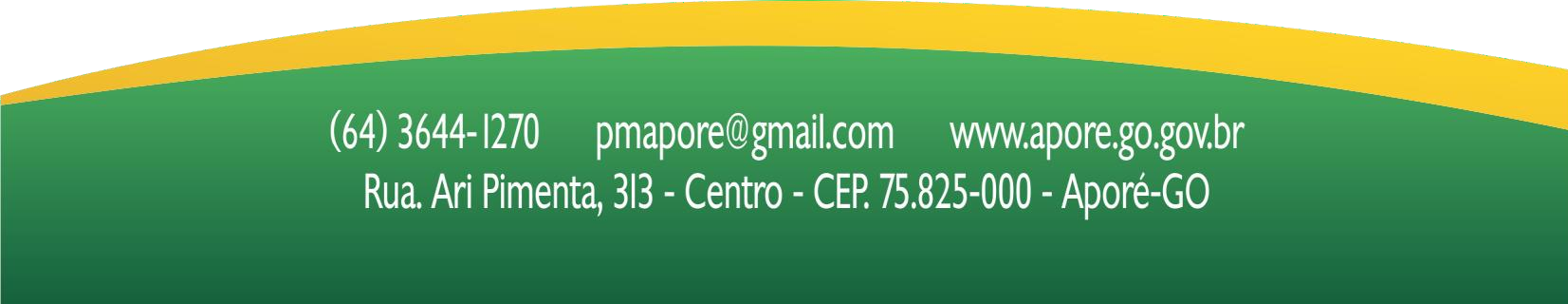 ESTADO DE GOIÁS MUNICIPIO DE APOREANEXO I - DEMONSTRATIVO DA DESPESA E RECEITA SEGUNDO AS CATEGORIAS ECONÔMICAS2023R$ 1,00RENATO SIROTTO CARVALHO	ARLETE RUAS DA SILVAPREFEITO	CONTADORCPF: 026.868.621-14	CPF: 534.435.001-53CO041 - 172 - Centi ® e-Assinatura: iMVm$Z58teX	Página 1 de 1LEI 4.320/64 - ADENDO III A PORTARIA SOF N.08 DE 04/02/1985	R$ 1,00LEI 4.320/64 - ADENDO III A PORTARIA SOF N.08 DE 04/02/1985	R$ 1,00LEI 4.320/64 - ADENDO III A PORTARIA SOF N.08 DE 04/02/1985	R$ 1,00LEI 4.320/64 - ADENDO III A PORTARIA SOF N.08 DE 04/02/1985	R$ 1,00LEI 4.320/64 - ADENDO III A PORTARIA SOF N.08 DE 04/02/1985	R$ 1,00LEI 4.320/64 - ADENDO III A PORTARIA SOF N.08 DE 04/02/1985	R$ 1,00LEI 4.320/64 - ADENDO III A PORTARIA SOF N.08 DE 04/02/1985	R$ 1,00RENATO SIROTTO CARVALHO	ARLETE RUAS DA SILVAPREFEITO	CONTADORCPF: 026.868.621-14	CPF: 534.435.001-53LEI 4.320/74 - ADENDO III A PORTARIA SOF N.15 DE 20/06/1978	R$ 1,00LEI 4.320/74 - ADENDO III A PORTARIA SOF N.15 DE 20/06/1978	R$ 1,00RENATO SIROTTO CARVALHO	ARLETE RUAS DA SILVAPREFEITO	CONTADORCPF: 026.868.621-14	CPF: 534.435.001-53LEI 4.320/64 - ADENDO III A PORTARIA SOF N.08 DE 04/02/85ÓRGÃO 10 - PREFEITURA MUNICIPAL DE APORE UNIDADE ORÇAMENTÁRIA 01 - GABINETE DO PREFEITOR$ 1,00LEI 4.320/64 - ADENDO III A PORTARIA SOF N.08 DE 04/02/85ÓRGÃO 10 - PREFEITURA MUNICIPAL DE APOREUNIDADE ORÇAMENTÁRIA 02 - SECRETARIA MUN. DE ADMINISTRAÇÃO E PLANEJAMENTOR$ 1,00LEI 4.320/64 - ADENDO III A PORTARIA SOF N.08 DE 04/02/85ÓRGÃO 10 - PREFEITURA MUNICIPAL DE APOREUNIDADE ORÇAMENTÁRIA 02 - SECRETARIA MUN. DE ADMINISTRAÇÃO E PLANEJAMENTOR$ 1,00LEI 4.320/64 - ADENDO III A PORTARIA SOF N.08 DE 04/02/85ÓRGÃO 10 - PREFEITURA MUNICIPAL DE APOREUNIDADE ORÇAMENTÁRIA 03 - SEC. MUN. DE EDUCAÇÃO, CULTURA, DESPORTO E LAZERR$ 1,00LEI 4.320/64 - ADENDO III A PORTARIA SOF N.08 DE 04/02/85ÓRGÃO 10 - PREFEITURA MUNICIPAL DE APOREUNIDADE ORÇAMENTÁRIA 03 - SEC. MUN. DE EDUCAÇÃO, CULTURA, DESPORTO E LAZERR$ 1,00LEI 4.320/64 - ADENDO III A PORTARIA SOF N.08 DE 04/02/85ÓRGÃO 10 - PREFEITURA MUNICIPAL DE APOREUNIDADE ORÇAMENTÁRIA 05 - SUPERINTENDÊNCIA MUN. OBRAS PÚBLICA E SERV.URBANOSR$ 1,00LEI 4.320/64 - ADENDO III A PORTARIA SOF N.08 DE 04/02/85ÓRGÃO 10 - PREFEITURA MUNICIPAL DE APOREUNIDADE ORÇAMENTÁRIA 09 - SECRETARIA MUNICIPAL DE FINANÇASR$ 1,00LEI 4.320/64 - ADENDO III A PORTARIA SOF N.08 DE 04/02/85ÓRGÃO 10 - PREFEITURA MUNICIPAL DE APOREUNIDADE ORÇAMENTÁRIA 09 - SECRETARIA MUNICIPAL DE FINANÇASR$ 1,00LEI 4.320/64 - ADENDO III A PORTARIA SOF N.08 DE 04/02/85ÓRGÃO 10 - PREFEITURA MUNICIPAL DE APOREUNIDADE ORÇAMENTÁRIA 10 - SUPERINTENDÊNCIA MUN. DE CONTROLE INTERNOR$ 1,00LEI 4.320/64 - ADENDO III A PORTARIA SOF N.08 DE 04/02/85ÓRGÃO 10 - PREFEITURA MUNICIPAL DE APOREUNIDADE ORÇAMENTÁRIA 11 - SEC.GESTÃO DA AGRICULT., MEIO AMB., COM. E TURISMOR$ 1,00LEI 4.320/64 - ADENDO III A PORTARIA SOF N.08 DE 04/02/85ÓRGÃO 10 - PREFEITURA MUNICIPAL DE APOREUNIDADE ORÇAMENTÁRIA 12 - SUPERINTENDÊNCIA MUNICIPAL DE TRANSPORTESR$ 1,00LEI 4.320/64 - ADENDO III A PORTARIA SOF N.08 DE 04/02/85ÓRGÃO 10 - PREFEITURA MUNICIPAL DE APOREUNIDADE ORÇAMENTÁRIA 99 - RESERVA DE CONTINGENCIAR$ 1,00LEI 4.320/64 - ADENDO III A PORTARIA SOF N.08 DE 04/02/85ÓRGÃO 11 - CAMARAUNIDADE ORÇAMENTÁRIA 01 - CAMARA MUNICIPALR$ 1,00LEI 4.320/64 - ADENDO III A PORTARIA SOF N.08 DE 04/02/85ÓRGÃO 12 - FUNDO MUNICIPAL DE EDUCACAO BASICA APORE FUNDEB UNIDADE ORÇAMENTÁRIA 01 - FUNDEB DO MUNICIPIO DE APORER$ 1,00LEI 4.320/64 - ADENDO III A PORTARIA SOF N.08 DE 04/02/85ÓRGÃO 13 - FUNDO MUNICIPAL DE SAUDE DE APOREUNIDADE ORÇAMENTÁRIA 01 - FUNDO MUNICIPAL DE SAUDE DE APORER$ 1,00LEI 4.320/64 - ADENDO III A PORTARIA SOF N.08 DE 04/02/85ÓRGÃO 13 - FUNDO MUNICIPAL DE SAUDE DE APOREUNIDADE ORÇAMENTÁRIA 01 - FUNDO MUNICIPAL DE SAUDE DE APORER$ 1,00LEI 4.320/64 - ADENDO III A PORTARIA SOF N.08 DE 04/02/85ÓRGÃO 14 - FUNDO MUNICIPAL DA CRIANCA E ADOLESCENTE DE APOREUNIDADE ORÇAMENTÁRIA 01 - FUNDO MUNICIPAL DOS DIR. DA CRIANÇA E ADOLESCENTER$ 1,00LEI 4.320/64 - ADENDO III A PORTARIA SOF N.08 DE 04/02/85ÓRGÃO 15 - FUNDO MUNICIPAL DE ASSISTENCIA SOCIAL DE APORE UNIDADE ORÇAMENTÁRIA 15 - FUNDO MUNICIPAL DE ASSISTENCIA SOCIALR$ 1,00LEI 4.320/64 - ADENDO III A PORTARIA SOF N.08 DE 04/02/85ÓRGÃO 15 - FUNDO MUNICIPAL DE ASSISTENCIA SOCIAL DE APORE UNIDADE ORÇAMENTÁRIA 15 - FUNDO MUNICIPAL DE ASSISTENCIA SOCIALR$ 1,00LEI 4.320/64 - ADENDO III A PORTARIA SOF N.08 DE 04/02/85ÓRGÃO 16 - FMHISUNIDADE ORÇAMENTÁRIA 01 - FUNDO MUNICIPAL DE HABITAÇÃO DE INTERESSE SOCIALR$ 1,00LEI 4.320/64 - ADENDO III A PORTARIA SOF N.08 DE 04/02/85ÓRGÃO 17 - SAEUNIDADE ORÇAMENTÁRIA 01 - SERVICOS AUTONOMO DE ESGOTO DE APORER$ 1,00LEI 4.320/64 - ADENDO III A PORTARIA SOF N.08 DE 04/02/85ÓRGÃO 18 - FUNDO MUNICIPAL DOS DIREITOS DA PESSOA IDOSA - FMIUNIDADE ORÇAMENTÁRIA 01 - FUNDO MUNICIPAL DOS DIREITOS DA PESSOA IDOSA - FMIR$ 1,00RENATO SIROTTO CARVALHO	ARLETE RUAS DA SILVAPREFEITO	CONTADORCPF: 026.868.621-14	CPF: 534.435.001-53LEI 4.320/64 - ADENDO V A PORTARIA SOF N.08 DE 04/02/1985PREFEITURA MUNICIPAL DE APORE GABINETE DO PREFEITOR$ 1,00LEI 4.320/64 - ADENDO V A PORTARIA SOF N.08 DE 04/02/1985PREFEITURA MUNICIPAL DE APORESECRETARIA MUN. DE ADMINISTRAÇÃO E PLANEJAMENTOR$ 1,00LEI 4.320/64 - ADENDO V A PORTARIA SOF N.08 DE 04/02/1985PREFEITURA MUNICIPAL DE APORESEC. MUN. DE EDUCAÇÃO, CULTURA, DESPORTO E LAZERR$ 1,00LEI 4.320/64 - ADENDO V A PORTARIA SOF N.08 DE 04/02/1985PREFEITURA MUNICIPAL DE APORESEC. MUN. DE EDUCAÇÃO, CULTURA, DESPORTO E LAZERR$ 1,00LEI 4.320/64 - ADENDO V A PORTARIA SOF N.08 DE 04/02/1985PREFEITURA    MUNICIPAL    DE    APORE SUPERINTENDÊNCIA MUN. OBRAS PÚBLICA E SERV.URBANOSR$ 1,00LEI 4.320/64 - ADENDO V A PORTARIA SOF N.08 DE 04/02/1985PREFEITURA MUNICIPAL DE APORE SECRETARIA MUNICIPAL DE FINANÇASR$ 1,00LEI 4.320/64 - ADENDO V A PORTARIA SOF N.08 DE 04/02/1985PREFEITURA MUNICIPAL DE APORE SUPERINTENDÊNCIA MUN. DE CONTROLE INTERNOR$ 1,00LEI 4.320/64 - ADENDO V A PORTARIA SOF N.08 DE 04/02/1985PREFEITURA MUNICIPAL DE APORESEC.GESTÃO DA AGRICULT., MEIO AMB., COM. E TURISMOR$ 1,00LEI 4.320/64 - ADENDO V A PORTARIA SOF N.08 DE 04/02/1985PREFEITURA MUNICIPAL DE APORE SUPERINTENDÊNCIA MUNICIPAL DE TRANSPORTESR$ 1,00LEI 4.320/64 - ADENDO V A PORTARIA SOF N.08 DE 04/02/1985PREFEITURA MUNICIPAL DE APORE RESERVA DE CONTINGENCIAR$ 1,00LEI 4.320/64 - ADENDO V A PORTARIA SOF N.08 DE 04/02/1985CAMARA    CAMARA MUNICIPALR$ 1,00LEI 4.320/64 - ADENDO V A PORTARIA SOF N.08 DE 04/02/1985FUNDO MUNICIPAL DE EDUCACAO BASICA APORE FUNDEB FUNDEB DO MUNICIPIO DE APORER$ 1,00LEI 4.320/64 - ADENDO V A PORTARIA SOF N.08 DE 04/02/1985FUNDO MUNICIPAL DE SAUDE DE APORE FUNDO MUNICIPAL DE SAUDE DE APORER$ 1,00LEI 4.320/64 - ADENDO V A PORTARIA SOF N.08 DE 04/02/1985FUNDO MUNICIPAL DA CRIANCA E ADOLESCENTE DE APORE FUNDO MUNICIPAL DOS DIR. DA CRIANÇA E ADOLESCENTER$ 1,00LEI 4.320/64 - ADENDO V A PORTARIA SOF N.08 DE 04/02/1985FUNDO MUNICIPAL DE ASSISTENCIA SOCIAL DE APORE FUNDO MUNICIPAL DE ASSISTENCIA SOCIALR$ 1,00LEI 4.320/64 - ADENDO V A PORTARIA SOF N.08 DE 04/02/1985FMHISFUNDO MUNICIPAL DE HABITAÇÃO DE INTERESSE SOCIALR$ 1,00LEI 4.320/64 - ADENDO V A PORTARIA SOF N.08 DE 04/02/1985SAESERVICOS AUTONOMO DE ESGOTO DE APORER$ 1,00LEI 4.320/64 - ADENDO V A PORTARIA SOF N.08 DE 04/02/1985FUNDO MUNICIPAL DOS DIREITOS DA PESSOA IDOSA - FMI FUNDO MUNICIPAL DOS DIREITOS DA PESSOA IDOSA - FMIR$ 1,00RENATO SIROTTO CARVALHO	ARLETE RUAS DA SILVAPREFEITO	CONTADORCPF: 026.868.621-14	CPF: 534.435.001-53LEI 4.320 - ADENDO VI A PORTARIA SOF N.08 DE 04/02/1985	R$ 1,00LEI 4.320 - ADENDO VI A PORTARIA SOF N.08 DE 04/02/1985	R$ 1,00LEI 4.320 - ADENDO VI A PORTARIA SOF N.08 DE 04/02/1985	R$ 1,00LEI 4.320 - ADENDO VI A PORTARIA SOF N.08 DE 04/02/1985	R$ 1,00LEI 4.320 - ADENDO VI A PORTARIA SOF N.08 DE 04/02/1985	R$ 1,00LEI 4.320 - ADENDO VI A PORTARIA SOF N.08 DE 04/02/1985	R$ 1,00LEI 4.320 - ADENDO VI A PORTARIA SOF N.08 DE 04/02/1985	R$ 1,00RENATO SIROTTO CARVALHO	ARLETE RUAS DA SILVAPREFEITO	CONTADORCPF: 026.868.621-14	CPF: 534.435.001-53LEI 4.320 - ADENDO VIII A PORTARIA SOF N.08 DE 04/02/1985	R$ 1,00LEI 4.320 - ADENDO VIII A PORTARIA SOF N.08 DE 04/02/1985	R$ 1,00LEI 4.320 - ADENDO VIII A PORTARIA SOF N.08 DE 04/02/1985	R$ 1,00LEI 4.320 - ADENDO VIII A PORTARIA SOF N.08 DE 04/02/1985	R$ 1,00LEI 4.320 - ADENDO VIII A PORTARIA SOF N.08 DE 04/02/1985	R$ 1,00LEI 4.320 - ADENDO VIII A PORTARIA SOF N.08 DE 04/02/1985	R$ 1,00LEI 4.320 - ADENDO VIII A PORTARIA SOF N.08 DE 04/02/1985	R$ 1,00LEI 4.320 - ADENDO VIII A PORTARIA SOF N.08 DE 04/02/1985	R$ 1,00LEI 4.320 - ADENDO VIII A PORTARIA SOF N.08 DE 04/02/1985	R$ 1,00LEI 4.320 - ADENDO VIII A PORTARIA SOF N.08 DE 04/02/1985	R$ 1,00LEI 4.320 - ADENDO VIII A PORTARIA SOF N.08 DE 04/02/1985	R$ 1,00LEI 4.320 - ADENDO VIII A PORTARIA SOF N.08 DE 04/02/1985	R$ 1,00LEI 4.320 - ADENDO VIII A PORTARIA SOF N.08 DE 04/02/1985	R$ 1,00LEI 4.320 - ADENDO VIII A PORTARIA SOF N.08 DE 04/02/1985	R$ 1,00LEI 4.320 - ADENDO VIII A PORTARIA SOF N.08 DE 04/02/1985	R$ 1,00LEI 4.320 - ADENDO VIII A PORTARIA SOF N.08 DE 04/02/1985	R$ 1,00LEI 4.320 - ADENDO VIII A PORTARIA SOF N.08 DE 04/02/1985	R$ 1,00LEI 4.320 - ADENDO VIII A PORTARIA SOF N.08 DE 04/02/1985	R$ 1,00LEI 4.320 - ADENDO VIII A PORTARIA SOF N.08 DE 04/02/1985	R$ 1,00LEI 4.320 - ADENDO VIII A PORTARIA SOF N.08 DE 04/02/1985	R$ 1,00LEI 4.320 - ADENDO VIII A PORTARIA SOF N.08 DE 04/02/1985	R$ 1,00LEI 4.320 - ADENDO VIII A PORTARIA SOF N.08 DE 04/02/1985	R$ 1,00LEI 4.320 - ADENDO VIII A PORTARIA SOF N.08 DE 04/02/1985	R$ 1,00LEI 4.320 - ADENDO VIII A PORTARIA SOF N.08 DE 04/02/1985	R$ 1,00LEI 4.320 - ADENDO VIII A PORTARIA SOF N.08 DE 04/02/1985	R$ 1,00LEI 4.320 - ADENDO VIII A PORTARIA SOF N.08 DE 04/02/1985	R$ 1,00LEI 4.320 - ADENDO VIII A PORTARIA SOF N.08 DE 04/02/1985	R$ 1,00LEI 4.320 - ADENDO VIII A PORTARIA SOF N.08 DE 04/02/1985	R$ 1,00LEI 4.320 - ADENDO VIII A PORTARIA SOF N.08 DE 04/02/1985	R$ 1,00LEI 4.320 - ADENDO VIII A PORTARIA SOF N.08 DE 04/02/1985	R$ 1,00LEI 4.320 - ADENDO VIII A PORTARIA SOF N.08 DE 04/02/1985	R$ 1,00LEI 4.320 - ADENDO VIII A PORTARIA SOF N.08 DE 04/02/1985	R$ 1,00LEI 4.320 - ADENDO VIII A PORTARIA SOF N.08 DE 04/02/1985	R$ 1,00LEI 4.320 - ADENDO VIII A PORTARIA SOF N.08 DE 04/02/1985	R$ 1,00LEI 4.320 - ADENDO VIII A PORTARIA SOF N.08 DE 04/02/1985	R$ 1,00LEI 4.320 - ADENDO VIII A PORTARIA SOF N.08 DE 04/02/1985	R$ 1,00LEI 4.320 - ADENDO VIII A PORTARIA SOF N.08 DE 04/02/1985	R$ 1,00LEI 4.320 - ADENDO VIII A PORTARIA SOF N.08 DE 04/02/1985	R$ 1,00LEI 4.320 - ADENDO VIII A PORTARIA SOF N.08 DE 04/02/1985	R$ 1,00LEI 4.320 - ADENDO VIII A PORTARIA SOF N.08 DE 04/02/1985	R$ 1,00LEI 4.320 - ADENDO VIII A PORTARIA SOF N.08 DE 04/02/1985	R$ 1,00LEI 4.320 - ADENDO VIII A PORTARIA SOF N.08 DE 04/02/1985	R$ 1,00LEI 4.320 - ADENDO VIII A PORTARIA SOF N.08 DE 04/02/1985	R$ 1,00LEI 4.320 - ADENDO VIII A PORTARIA SOF N.08 DE 04/02/1985	R$ 1,00LEI 4.320 - ADENDO VIII A PORTARIA SOF N.08 DE 04/02/1985	R$ 1,00LEI 4.320 - ADENDO VIII A PORTARIA SOF N.08 DE 04/02/1985	R$ 1,00LEI 4.320 - ADENDO VIII A PORTARIA SOF N.08 DE 04/02/1985	R$ 1,00LEI 4.320 - ADENDO VIII A PORTARIA SOF N.08 DE 04/02/1985	R$ 1,00LEI 4.320 - ADENDO VIII A PORTARIA SOF N.08 DE 04/02/1985	R$ 1,00LEI 4.320 - ADENDO VIII A PORTARIA SOF N.08 DE 04/02/1985	R$ 1,00RENATO SIROTTO CARVALHO	ARLETE RUAS DA SILVAPREFEITO	CONTADORCPF: 026.868.621-14	CPF: 534.435.001-53LEI 4.320 - ADENDO VIII A PORTARIA SOF N.08 DE 08/04/1985	R$ 1,00RENATO SIROTTO CARVALHO PREFEITOCPF: 026.868.621-14ARLETE RUAS DA SILVA CONTADORCPF: 534.435.001-53CO046 - 174 - Centi ® e-Assinatura: jvVm$Z58teX	Página 1 de 1R$ 1,00ÓRGÃO: 10 - PREFEITURA MUNICIPAL DE APORE UNIDADE ORÇAMENTÁRIA: 01 - GABINETE DO PREFEITOR$ 1,00ÓRGÃO: 10 - PREFEITURA MUNICIPAL DE APOREUNIDADE ORÇAMENTÁRIA: 02 - SECRETARIA MUN. DE ADMINISTRAÇÃO E PLANEJAMENTOR$ 1,00ÓRGÃO: 10 - PREFEITURA MUNICIPAL DE APOREUNIDADE ORÇAMENTÁRIA: 02 - SECRETARIA MUN. DE ADMINISTRAÇÃO E PLANEJAMENTOR$ 1,00ÓRGÃO: 10 - PREFEITURA MUNICIPAL DE APOREUNIDADE ORÇAMENTÁRIA: 03 - SEC. MUN. DE EDUCAÇÃO, CULTURA, DESPORTO E LAZERR$ 1,00ÓRGÃO: 10 - PREFEITURA MUNICIPAL DE APOREUNIDADE ORÇAMENTÁRIA: 03 - SEC. MUN. DE EDUCAÇÃO, CULTURA, DESPORTO E LAZERR$ 1,00ÓRGÃO: 10 - PREFEITURA MUNICIPAL DE APOREUNIDADE ORÇAMENTÁRIA: 03 - SEC. MUN. DE EDUCAÇÃO, CULTURA, DESPORTO E LAZERR$ 1,00ÓRGÃO: 10 - PREFEITURA MUNICIPAL DE APOREUNIDADE ORÇAMENTÁRIA: 03 - SEC. MUN. DE EDUCAÇÃO, CULTURA, DESPORTO E LAZERR$ 1,00ÓRGÃO: 10 - PREFEITURA MUNICIPAL DE APOREUNIDADE ORÇAMENTÁRIA: 05 - SUPERINTENDÊNCIA MUN. OBRAS PÚBLICA E SERV.URBANOSR$ 1,00ÓRGÃO: 10 - PREFEITURA MUNICIPAL DE APOREUNIDADE ORÇAMENTÁRIA: 05 - SUPERINTENDÊNCIA MUN. OBRAS PÚBLICA E SERV.URBANOSR$ 1,00ÓRGÃO: 10 - PREFEITURA MUNICIPAL DE APOREUNIDADE ORÇAMENTÁRIA: 09 - SECRETARIA MUNICIPAL DE FINANÇASR$ 1,00ÓRGÃO: 10 - PREFEITURA MUNICIPAL DE APOREUNIDADE ORÇAMENTÁRIA: 10 - SUPERINTENDÊNCIA MUN. DE CONTROLE INTERNOR$ 1,00ÓRGÃO: 10 - PREFEITURA MUNICIPAL DE APOREUNIDADE ORÇAMENTÁRIA: 11 - SEC.GESTÃO DA AGRICULT., MEIO AMB., COM. E TURISMOR$ 1,00ÓRGÃO: 10 - PREFEITURA MUNICIPAL DE APOREUNIDADE ORÇAMENTÁRIA: 11 - SEC.GESTÃO DA AGRICULT., MEIO AMB., COM. E TURISMOR$ 1,00ÓRGÃO: 10 - PREFEITURA MUNICIPAL DE APOREUNIDADE ORÇAMENTÁRIA: 12 - SUPERINTENDÊNCIA MUNICIPAL DE TRANSPORTESR$ 1,00ÓRGÃO: 10 - PREFEITURA MUNICIPAL DE APOREUNIDADE ORÇAMENTÁRIA: 99 - RESERVA DE CONTINGENCIAR$ 1,00ÓRGÃO: 11 - CAMARAUNIDADE ORÇAMENTÁRIA: 01 - CAMARA MUNICIPALR$ 1,00ÓRGÃO: 12 - FUNDO MUNICIPAL DE EDUCACAO BASICA APORE FUNDEB UNIDADE ORÇAMENTÁRIA: 01 - FUNDEB DO MUNICIPIO DE APORER$ 1,00ÓRGÃO: 12 - FUNDO MUNICIPAL DE EDUCACAO BASICA APORE FUNDEB UNIDADE ORÇAMENTÁRIA: 01 - FUNDEB DO MUNICIPIO DE APORER$ 1,00ÓRGÃO: 13 - FUNDO MUNICIPAL DE SAUDE DE APOREUNIDADE ORÇAMENTÁRIA: 01 - FUNDO MUNICIPAL DE SAUDE DE APORER$ 1,00ÓRGÃO: 13 - FUNDO MUNICIPAL DE SAUDE DE APOREUNIDADE ORÇAMENTÁRIA: 01 - FUNDO MUNICIPAL DE SAUDE DE APORER$ 1,00ÓRGÃO: 13 - FUNDO MUNICIPAL DE SAUDE DE APOREUNIDADE ORÇAMENTÁRIA: 01 - FUNDO MUNICIPAL DE SAUDE DE APORER$ 1,00ÓRGÃO: 13 - FUNDO MUNICIPAL DE SAUDE DE APOREUNIDADE ORÇAMENTÁRIA: 01 - FUNDO MUNICIPAL DE SAUDE DE APORER$ 1,00ÓRGÃO: 14 - FUNDO MUNICIPAL DA CRIANCA E ADOLESCENTE DE APOREUNIDADE ORÇAMENTÁRIA: 01 - FUNDO MUNICIPAL DOS DIR. DA CRIANÇA E ADOLESCENTER$ 1,00ÓRGÃO: 15 - FUNDO MUNICIPAL DE ASSISTENCIA SOCIAL DE APORE UNIDADE ORÇAMENTÁRIA: 15 - FUNDO MUNICIPAL DE ASSISTENCIA SOCIALR$ 1,00ÓRGÃO: 15 - FUNDO MUNICIPAL DE ASSISTENCIA SOCIAL DE APORE UNIDADE ORÇAMENTÁRIA: 15 - FUNDO MUNICIPAL DE ASSISTENCIA SOCIALR$ 1,00ÓRGÃO: 15 - FUNDO MUNICIPAL DE ASSISTENCIA SOCIAL DE APORE UNIDADE ORÇAMENTÁRIA: 15 - FUNDO MUNICIPAL DE ASSISTENCIA SOCIALR$ 1,00ÓRGÃO: 16 - FMHISUNIDADE ORÇAMENTÁRIA: 01 - FUNDO MUNICIPAL DE HABITAÇÃO DE INTERESSE SOCIALR$ 1,00ÓRGÃO: 17 - SAEUNIDADE ORÇAMENTÁRIA: 01 - SERVICOS AUTONOMO DE ESGOTO DE APORER$ 1,00ÓRGÃO: 18 - FUNDO MUNICIPAL DOS DIREITOS DA PESSOA IDOSA - FMIUNIDADE ORÇAMENTÁRIA: 01 - FUNDO MUNICIPAL DOS DIREITOS DA PESSOA IDOSA - FMIRENATO SIROTTO CARVALHO	ARLETE RUAS DA SILVAPREFEITO	CONTADORCPF: 026.868.621-14	CPF: 534.435.001-531 - RECEITAS DO TESOURO1 - RECEITAS DO TESOURO1.1– RECEITAS CORRENTESImpostos, Taxas e Contribuições de Melhoria10.367.000,00Contribuições103.000,00Receita Patrimonial241.550,00Receita de Serviços5.000,00Transferências Correntes	52.517.950,00Outras Receitas Correntes                                              377.000,001.2 - RECEITAS DE CAPITALOperações de Crédito2.000.000,00Alienação de Bens110.000,00Transferências de Capital1.690.500,00(-) Deduções da Receita Corrente(8.112.000,00)TOTAL        59.300.000,00I – DESPESAS POR FUNÇÃOI – DESPESAS POR FUNÇÃO1– DESPESAS COM RECURSOS DO TESOURO1– DESPESAS COM RECURSOS DO TESOUROLegislativa 3.050.000,00Judiciária10.000,00Administração7.700.470,00Segurança Pública115.100,00Assistência Social3.961.000,00Previdência Social1.436.000,00Saúde  12.885.000,00Educação                13.080.100,00Cultura50.500,00Urbanismo              9.606.320,00Habitação105.000,00Saneamento16.000,00Gestão Ambiental642.710,00Agricultura566.620,00Indústria5.000,00Comércio e Serviços149.600,00Energia1.000.500,00Transporte2.346.150,00Desporto e Lazer490.230,00Encargos Especiais                                                          1.933.700,00Reserva de Contingência                                                 150.000,00TOTAL DA DESPESA POR FUNÇÃO                59.300.000,00II – DESPESA POR ÓRGÃOS E UNIDADES ORÇAMENTÁRIASII – DESPESA POR ÓRGÃOS E UNIDADES ORÇAMENTÁRIASPODER LEGISLATIVOPODER LEGISLATIVOCâmara Municipal de Aporé             	3.050.000,00PODER EXECUTIVOGabinete do Prefeito1.706.120,00Secretaria Mun. de Administração e Planejamento5.963.120,00Secretaria Mun. de Educação, Cultura, Desporto e Lazer8.250.430,00Superintendência Mun. de Obras Públicas e Serviços Urbanos10.681.820,00Secretaria Municipal de Finanças3.411.230,00Superintendência de Controle Interno114.200,00Secretaria Gestão da Agricultura, Meio Ambiente, Comércio e Turismo1.363.930,00Superintendência Municipal de Transportes2.346.150,00Reserva de Contingência150.000,00FUNDEB5.371.000,00Fundo Municipal de Saúde – FMS12.885.000,00Fundo M. dos Direitos da Criança e Adolescente – FMDCA17.000,00Fundo Municipal de Assistência Social –FMAS3.930.000,00Fundo Municipal de Habitação e Interesse Social30.000,00Serviços Autônomo de Serviço de Àgua e Esgoto16.000,00Fundo Municipal dos Direitos da Pessoa Idosa – FMI14.000,00TOTAL DA DESPESA  ÓRGÃO/UNIDADE ORÇAMENTÁRIA           59.300.000,00RECEITASR$R$DESPESASR$R$RECEITAS CORRENTES63.611.500,00DESPESAS CORRENTES51.388.950,00IMPOSTOS, TAXAS E CONTRIBUIÇÕES DE MELHORIA10.367.000,00PESSOAL E ENCARGOS SOCIAIS25.235.250,00CONTRIBUIÇÕES103.000,00JUROS E ENCARGOS DA DIVIDA1.000,00RECEITA PATRIMONIAL241.550,00OUTRAS DESPESAS CORRENTES26.152.700,00RECEITA DE SERVIÇOS5.000,00TRANSFERÊNCIAS CORRENTES52.517.950,00OUTRAS RECEITAS CORRENTES377.000,00SOMASOMA63.611.500,00SOMASOMA51.388.950,00SUPERAVITSUPERAVIT12.222.550,00TOTALTOTAL63.611.500,00RECEITAS DE CAPITAL3.800.500,00DESPESAS DE CAPITAL7.761.050,00OPERAÇÕES DE CRÉDITO2.000.000,00INVESTIMENTOS6.460.550,00ALIENAÇÃO DE BENS110.000,00AMORTIZACAO DA DIVIDA1.300.500,00TRANSFERÊNCIAS DE CAPITAL1.690.500,00SOMASOMA3.800.500,00SOMASOMA7.761.050,00DEFICITDEFICIT- 3.960.550,00TOTALTOTAL7.761.050,00RECEITASDESPESASRECEITAS E DESPESAS CORRENTES63.611.500,0051.388.950,00RECEITAS E DESPESAS DE CAPITAL3.800.500,007.761.050,00RESERVA DE CONTINGÊNCIA0,00150.000,00(-) CONTAS RETIFICADORAS8.112.000,000,00RECEITAS E DESPESAS INTRA-ORÇAMENTÁRIAS0,000,00TOTAL GERAL59.300.000,0059.300.000,00CÓDIGOESPECIFICAÇÕESDESDOBRAMENTOFONTECAT.ECONÔMICA1.0.0.0.00.0.0RECEITAS CORRENTES63.611.500,001.1.0.0.00.0.0IMPOSTOS, TAXAS E CONTRIBUIÇÕES DE MELHORIA10.367.000,001.1.1.0.00.0.0IMPOSTOS9.916.000,001.1.1.2.00.0.0IMPOSTOS SOBRE O PATRIMÔNIO6.362.000,001.1.1.2.50.0.0IMPOSTO SOBRE A PROPRIEDADE PREDIAL E TERRITORIAL URBANA336.000,001.1.1.2.50.0.0IMPOSTO SOBRE A PROPRIEDADE PREDIAL E TERRITORIAL URBANA336.000,001.1.1.2.50.0.1IMPOSTO SOBRE A PROPRIEDADE PREDIAL E TERRITORIAL URBANA - PRINCIPAL250.000,001.1.1.2.50.0.2IMPOSTO SOBRE A PROPRIEDADE PREDIAL E TERRITORIAL URBANA - MULTAS E JUROS5.000,001.1.1.2.50.0.3IMPOSTO SOBRE A PROPRIEDADE PREDIAL E TERRITORIAL URBANA - DÍVIDA ATIVA80.000,001.1.1.2.50.0.4IMPOSTO SOBRE A PROPRIEDADE PREDIAL E TERRITORIAL URBANA - DÍVIDA ATIVA - MULTAS E JUROS1.000,001.1.1.2.53.0.0IMPOSTOS SOBRE TRANSMISSÃO "INTER VIVOS" DE BENS IMÓVEIS E DE DIREITOS REAIS SOBRE IMÓVEIS6.026.000,001.1.1.2.53.0.0IMPOSTOS SOBRE TRANSMISSÃO "INTER VIVOS" DE BENS IMÓVEIS E DE DIREITOS REAIS SOBRE IMÓVEIS6.026.000,001.1.1.2.53.0.1IMPOSTOS SOBRE TRANSMISSÃO "INTER VIVOS" DE BENS IMÓVEIS E DE DIREITOS REAIS SOBRE IMÓVEIS - PRINCIPAL6.000.000,001.1.1.2.53.0.2IMPOSTOS SOBRE TRANSMISSÃO "INTER VIVOS" DE BENS IMÓVEIS E DE DIREITOS REAIS SOBRE IMÓVEIS - MULTAS E JURO15.000,001.1.1.2.53.0.3IMPOSTOS SOBRE TRANSMISSÃO "INTER VIVOS" DE BENS IMÓVEIS E DE DIREITOS REAIS SOBRE IMÓVEIS - DÍVIDA ATIVA10.000,001.1.1.2.53.0.4IMPOSTOS SOBRE TRANSMISSÃO "INTER VIVOS" DE BENS IMÓVEIS E DE DIREITOS REAIS SOBRE IMÓVEIS - DÍVIDA ATIVA - M1.000,001.1.1.3.00.0.0IMPOSTOS SOBRE A RENDA E PROVENTOS DE QUALQUER NATUREZA1.000.000,001.1.1.3.03.0.0IMPOSTO SOBRE A RENDA - RETIDO NA FONTE1.000.000,001.1.1.3.03.1.0IMPOSTO SOBRE A RENDA - RETIDO NA FONTE - TRABALHO1.000.000,001.1.1.3.03.1.1IMPOSTO SOBRE A RENDA - RETIDO NA FONTE - TRABALHO - PRINCIPAL1.000.000,001.1.1.4.00.0.0IMPOSTOS SOBRE A PRODUÇÃO E CIRCULAÇÃO DE MERCADORIAS E SERVIÇOS2.554.000,001.1.1.4.51.0.0IMPOSTOS SOBRE SERVIÇOS2.554.000,001.1.1.4.51.1.0IMPOSTO SOBRE SERVIÇOS DE QUALQUER NATUREZA - ISSQN2.554.000,001.1.1.4.51.1.1IMPOSTO SOBRE SERVIÇOS DE QUALQUER NATUREZA - ISSQN - PRINCIPAL2.500.000,001.1.1.4.51.1.2IMPOSTO SOBRE SERVIÇOS DE QUALQUER NATUREZA - ISSQN - MULTAS E JUROS3.000,001.1.1.4.51.1.3IMPOSTO SOBRE SERVIÇOS DE QUALQUER NATUREZA - ISSQN - DÍVIDA ATIVA50.000,001.1.1.4.51.1.4IMPOSTO SOBRE SERVIÇOS DE QUALQUER NATUREZA - ISSQN - DÍVIDA ATIVA - MULTAS E JUROS1.000,001.1.2.0.00.0.0TAXAS451.000,001.1.2.1.00.0.0TAXAS PELO EXERCÍCIO DO PODER DE POLÍCIA251.000,001.1.2.1.01.0.0TAXAS DE INSPEÇÃO, CONTROLE E FISCALIZAÇÃO250.000,001.1.2.1.01.0.0TAXAS DE INSPEÇÃO, CONTROLE E FISCALIZAÇÃO250.000,001.1.2.1.01.0.1TAXAS DE INSPEÇÃO, CONTROLE E FISCALIZAÇÃO - PRINCIPAL250.000,001.1.2.1.50.0.0TAXA DE FISCALIZAÇÃO DE VIGILÂNCIA SANITÁRIA1.000,001.1.2.1.50.0.0TAXA DE FISCALIZAÇÃO DE VIGILÂNCIA SANITÁRIA1.000,001.1.2.1.50.0.1TAXA DE FISCALIZAÇÃO DE VIGILÂNCIA SANITÁRIA - PRINCIPAL1.000,001.1.2.2.00.0.0TAXAS PELA PRESTAÇÃO DE SERVIÇOS200.000,001.1.2.2.01.0.0TAXAS PELA PRESTAÇÃO DE SERVIÇOS EM GERAL200.000,001.1.2.2.01.0.0TAXAS PELA PRESTAÇÃO DE SERVIÇOS EM GERAL200.000,00CÓDIGOESPECIFICAÇÕESDESDOBRAMENTOFONTECAT.ECONÔMICA1.1.2.2.01.0.1TAXAS PELA PRESTAÇÃO DE SERVIÇOS EM GERAL - PRINCIPAL200.000,001.2.0.0.00.0.0CONTRIBUIÇÕES103.000,001.2.1.0.00.0.0CONTRIBUIÇÕES SOCIAIS83.000,001.2.1.9.00.0.0OUTRAS CONTRIBUIÇÕES SOCIAIS83.000,001.2.1.9.99.0.0DEMAIS CONTRIBUIÇÕES SOCIAIS83.000,001.2.1.9.99.1.0DEMAIS CONTRIBUIÇÕES SOCIAIS NÃO ARRECADADAS E NÃO PROJETADAS PELA RFB58.000,001.2.1.9.99.1.1DEMAIS CONTRIBUIÇÕES SOCIAIS NÃO ARRECADADAS E NÃO PROJETADAS PELA RFB - PRINCIPAL58.000,001.2.1.9.99.3.0DEMAIS CONTRIBUIÇÕES SOCIAIS – ARRECADADAS E PROJETADAS PELA RFB25.000,001.2.1.9.99.3.1DEMAIS CONTRIBUIÇÕES SOCIAIS – ARRECADADAS E PROJETADAS PELA RFB - PRINCIPAL25.000,001.2.4.0.00.0.0CONTRIBUIÇÃO PARA O CUSTEIO DO SERVIÇO DE ILUMINAÇÃO PÚBLICA20.000,001.2.4.1.00.0.0CONTRIBUIÇÃO PARA O CUSTEIO DO SERVIÇO DE ILUMINAÇÃO PÚBLICA20.000,001.2.4.1.50.0.0CONTRIBUIÇÃO PARA O CUSTEIO DO SERVIÇO DE ILUMINAÇÃO PÚBLICA20.000,001.2.4.1.50.0.0CONTRIBUIÇÃO PARA O CUSTEIO DO SERVIÇO DE ILUMINAÇÃO PÚBLICA20.000,001.2.4.1.50.0.1CONTRIBUIÇÃO PARA O CUSTEIO DO SERVIÇO DE ILUMINAÇÃO PÚBLICA - PRINCIPAL20.000,001.3.0.0.00.0.0RECEITA PATRIMONIAL241.550,001.3.2.0.00.0.0VALORES MOBILIÁRIOS241.550,001.3.2.1.00.0.0JUROS E CORREÇÕES MONETÁRIAS241.550,001.3.2.1.01.0.0REMUNERAÇÃO DE DEPÓSITOS BANCÁRIOS241.550,001.3.2.1.01.0.0REMUNERAÇÃO DE DEPÓSITOS BANCÁRIOS241.550,001.3.2.1.01.0.1REMUNERAÇÃO DE DEPÓSITOS BANCÁRIOS - PRINCIPAL241.550,001.6.0.0.00.0.0RECEITA DE SERVIÇOS5.000,001.6.1.0.00.0.0SERVIÇOS ADMINISTRATIVOS E COMERCIAIS GERAIS5.000,001.6.1.1.00.0.0SERVIÇOS ADMINISTRATIVOS E COMERCIAIS GERAIS5.000,001.6.1.1.01.0.0SERVIÇOS ADMINISTRATIVOS E COMERCIAIS GERAIS5.000,001.6.1.1.01.0.0SERVIÇOS ADMINISTRATIVOS E COMERCIAIS GERAIS5.000,001.6.1.1.01.0.1SERVIÇOS ADMINISTRATIVOS E COMERCIAIS GERAIS - PRINCIPAL5.000,001.7.0.0.00.0.0TRANSFERÊNCIAS CORRENTES52.517.950,001.7.1.0.00.0.0TRANSFERÊNCIAS DA UNIÃO E DE SUAS ENTIDADES28.453.450,001.7.1.1.00.0.0TRANSFERÊNCIAS DECORRENTES DE PARTICIPAÇÃO NA RECEITA DA UNIÃO24.060.000,001.7.1.1.51.0.0COTA-PARTE DO FUNDO DE PARTICIPAÇÃO DOS MUNICÍPIOS - FPM20.560.000,001.7.1.1.51.1.0COTA-PARTE DO FUNDO DE PARTICIPAÇÃO DOS MUNICÍPIOS - COTA MENSAL19.010.000,001.7.1.1.51.1.1COTA-PARTE DO FUNDO DE PARTICIPAÇÃO DOS MUNICÍPIOS - COTA MENSAL - PRINCIPAL19.010.000,001.7.1.1.51.2.0COTA-PARTE DO FUNDO DE PARTICIPAÇÃO DO MUNICÍPIOS – 1% COTA ENTREGUE NO MÊS DE DEZEMBRO1.550.000,001.7.1.1.51.2.1COTA-PARTE DO FUNDO DE PARTICIPAÇÃO DO MUNICÍPIOS – 1% COTA ENTREGUE NO MÊS DE DEZEMBRO - PRINCIPAL1.550.000,001.7.1.1.52.0.0COTA-PARTE DO IMPOSTO SOBRE A PROPRIEDADE TERRITORIAL RURAL3.500.000,001.7.1.1.52.0.0COTA-PARTE DO IMPOSTO SOBRE A PROPRIEDADE TERRITORIAL RURAL3.500.000,001.7.1.1.52.0.1COTA-PARTE DO IMPOSTO SOBRE A PROPRIEDADE TERRITORIAL RURAL - PRINCIPAL3.500.000,001.7.1.2.00.0.0TRANSFERÊNCIAS DAS COMPENSAÇÕES FINANCEIRAS PELA EXPLORAÇÃO DE RECURSOS NATURAIS140.000,00CÓDIGOESPECIFICAÇÕESDESDOBRAMENTOFONTECAT.ECONÔMICA1.7.1.2.50.0.0COTA-PARTE DA COMPENSAÇÃO FINANCEIRA PELA EXPLORAÇÃO DE RECURSOS HÍDRICOS20.000,001.7.1.2.50.0.0COTA-PARTE DA COMPENSAÇÃO FINANCEIRA PELA EXPLORAÇÃO DE RECURSOS HÍDRICOS20.000,001.7.1.2.50.0.1COTA-PARTE DA COMPENSAÇÃO FINANCEIRA PELA EXPLORAÇÃO DE RECURSOS HÍDRICOS - PRINCIPAL20.000,001.7.1.2.52.0.0COTA-PARTE DA COMPENSAÇÃO FINANCEIRA PELA PRODUÇÃO DE PETRÓLEO120.000,001.7.1.2.52.4.0COTA-PARTE DO FUNDO ESPECIAL DO PETRÓLEO – FEP120.000,001.7.1.2.52.4.1COTA-PARTE DO FUNDO ESPECIAL DO PETRÓLEO – FEP - PRINCIPAL120.000,001.7.1.3.00.0.0TRANSFERÊNCIAS DE RECURSOS DO SISTEMA ÚNICO DE SAÚDE – SUS2.785.380,001.7.1.3.50.0.0TRANSFERÊNCIAS DE RECURSOS DO SISTEMA ÚNICO DE SAÚDE – SUS – REPASSES FUNDO A FUNDO - BLOCO DE MANUTENÇÃO2.785.380,001.7.1.3.50.1.0TRANSFERÊNCIAS DE RECURSOS DO BLOCO DE MANUTENÇÃO DAS AÇÕES E SERVIÇOS PÚBLICOS DE SAÚDE – ATENÇÃO PRI1.700.000,001.7.1.3.50.1.1TRANSFERÊNCIAS DE RECURSOS DO BLOCO DE MANUTENÇÃO DAS AÇÕES E SERVIÇOS PÚBLICOS DE SAÚDE – ATENÇÃO1.700.000,001.7.1.3.50.2.0TRANSFERÊNCIAS DE RECURSOS DO BLOCO DE MANUTENÇÃO DAS AÇÕES E SERVIÇOS PÚBLICOS DE SAÚDE – ATENÇÃO ES658.880,001.7.1.3.50.2.1TRANSFERÊNCIAS DE RECURSOS DO BLOCO DE MANUTENÇÃO DAS AÇÕES E SERVIÇOS PÚBLICOS DE SAÚDE – ATENÇÃO658.880,001.7.1.3.50.3.0TRANSFERÊNCIAS DE RECURSOS DO BLOCO DE MANUTENÇÃO DAS AÇÕES E SERVIÇOS PÚBLICOS DE SAÚDE – VIGILÂNCIA E100.000,001.7.1.3.50.3.1TRANSFERÊNCIAS DE RECURSOS DO BLOCO DE MANUTENÇÃO DAS AÇÕES E SERVIÇOS PÚBLICOS DE SAÚDE – VIGILÂNCI100.000,001.7.1.3.50.4.0TRANSFERÊNCIAS DE RECURSOS DO BLOCO DE MANUTENÇÃO DAS AÇÕES E SERVIÇOS PÚBLICOS DE SAÚDE – ASSISTÊNCIA50.000,001.7.1.3.50.4.1TRANSFERÊNCIAS DE RECURSOS DO BLOCO DE MANUTENÇÃO DAS AÇÕES E SERVIÇOS PÚBLICOS DE SAÚDE – ASSISTÊN50.000,001.7.1.3.50.5.0TRANSFERÊNCIAS DE RECURSOS DO BLOCO DE MANUTENÇÃO DAS AÇÕES E SERVIÇOS PÚBLICOS DE SAÚDE – GESTÃO DO76.500,001.7.1.3.50.5.1TRANSFERÊNCIAS DE RECURSOS DO BLOCO DE MANUTENÇÃO DAS AÇÕES E SERVIÇOS PÚBLICOS DE SAÚDE – GESTÃO D76.500,001.7.1.3.50.9.0TRANSFERÊNCIAS DE RECURSOS DO BLOCO DE MANUTENÇÃO DAS AÇÕES E SERVIÇOS PÚBLICOS DE SAÚDE – OUTROS PRO200.000,001.7.1.3.50.9.1TRANSFERÊNCIAS DE RECURSOS DO BLOCO DE MANUTENÇÃO DAS AÇÕES E SERVIÇOS PÚBLICOS DE SAÚDE – OUTROS P200.000,001.7.1.4.00.0.0TRANSFERÊNCIAS DE RECURSOS DO FUNDO NACIONAL DO DESENVOLVIMENTO DA EDUCAÇÃO – FNDE?569.000,001.7.1.4.50.0.0TRANSFERÊNCIAS DO SALÁRIO-EDUCAÇÃO325.000,001.7.1.4.50.0.0TRANSFERÊNCIAS DO SALÁRIO-EDUCAÇÃO325.000,001.7.1.4.50.0.1TRANSFERÊNCIAS DO SALÁRIO-EDUCAÇÃO - PRINCIPAL325.000,001.7.1.4.52.0.0TRANSFERÊNCIAS REFERENTES AO PROGRAMA NACIONAL DE ALIMENTAÇÃO ESCOLAR – PNAE170.000,001.7.1.4.52.0.0TRANSFERÊNCIAS REFERENTES AO PROGRAMA NACIONAL DE ALIMENTAÇÃO ESCOLAR – PNAE170.000,001.7.1.4.52.0.1TRANSFERÊNCIAS REFERENTES AO PROGRAMA NACIONAL DE ALIMENTAÇÃO ESCOLAR – PNAE - PRINCIPAL170.000,001.7.1.4.53.0.0TRANSFERÊNCIAS REFERENTES AO PROGRAMA NACIONAL DE APOIO AO TRANSPORTE DO ESCOLAR – PNATE73.000,001.7.1.4.53.0.0TRANSFERÊNCIAS REFERENTES AO PROGRAMA NACIONAL DE APOIO AO TRANSPORTE DO ESCOLAR – PNATE73.000,001.7.1.4.53.0.1TRANSFERÊNCIAS REFERENTES AO PROGRAMA NACIONAL DE APOIO AO TRANSPORTE DO ESCOLAR – PNATE - PRINCIPAL73.000,001.7.1.4.99.0.0OUTRAS TRANSFERÊNCIAS DIRETAS DO FUNDO NACIONAL DO DESENVOLVIMENTO DA EDUCAÇÃO – FNDE1.000,001.7.1.4.99.0.0OUTRAS TRANSFERÊNCIAS DIRETAS DO FUNDO NACIONAL DO DESENVOLVIMENTO DA EDUCAÇÃO – FNDE1.000,001.7.1.4.99.0.1OUTRAS TRANSFERÊNCIAS DIRETAS DO FUNDO NACIONAL DO DESENVOLVIMENTO DA EDUCAÇÃO – FNDE - PRINCIPAL1.000,001.7.1.5.00.0.0TRANSFERÊNCIAS DE RECURSOS DE COMPLEMENTAÇÃO DA UNIÃO AO FUNDO DE MANUTENÇÃO E DESENVOLVIMENTO DA EDUCA28.500,001.7.1.5.50.0.0TRANSFERÊNCIAS DE RECURSOS DA COMPLEMENTAÇÃO DA UNIÃO AO FUNDO DE MANUTENÇÃO E DESENVOLVIMENTO DA EDU28.500,001.7.1.5.50.0.0TRANSFERÊNCIAS DE RECURSOS DA COMPLEMENTAÇÃO DA UNIÃO AO FUNDO DE MANUTENÇÃO E DESENVOLVIMENTO DA ED28.500,001.7.1.5.50.0.1TRANSFERÊNCIAS DE RECURSOS DA COMPLEMENTAÇÃO DA UNIÃO AO FUNDO DE MANUTENÇÃO E DESENVOLVIMENTO DA28.500,001.7.1.6.00.0.0TRANSFERÊNCIAS DE RECURSOS DO FUNDO NACIONAL DE ASSISTÊNCIA SOCIAL – FNAS257.570,00CÓDIGOESPECIFICAÇÕESDESDOBRAMENTOFONTECAT.ECONÔMICA1.7.1.6.50.0.0TRANSFERÊNCIAS DE RECURSOS DO FUNDO NACIONAL DE ASSISTÊNCIA SOCIAL – FNAS257.570,001.7.1.6.50.0.0TRANSFERÊNCIAS DE RECURSOS DO FUNDO NACIONAL DE ASSISTÊNCIA SOCIAL – FNAS257.570,001.7.1.6.50.0.1TRANSFERÊNCIAS DE RECURSOS DO FUNDO NACIONAL DE ASSISTÊNCIA SOCIAL – FNAS - PRINCIPAL257.570,001.7.1.9.00.0.0OUTRAS TRANSFERÊNCIAS DE RECURSOS DA UNIÃO E DE SUAS ENTIDADES613.000,001.7.1.9.57.0.0Transferência Especial da União113.000,001.7.1.9.57.0.0Transferência Especial da União113.000,001.7.1.9.57.0.1Transferência Especial da União113.000,001.7.1.9.58.0.0Transferência Obrigatória Decorrente da Lei Complementar nº 176/2020 - Consolidação200.000,001.7.1.9.58.0.0Transferência Obrigatória Decorrente da Lei Complementar nº 176/2020 - Consolidação200.000,001.7.1.9.58.0.1Transferência Obrigatória Decorrente da Lei Complementar nº 176/2020 - Principal200.000,001.7.1.9.99.0.0OUTRAS TRANSFERÊNCIAS DE RECURSOS DA UNIÃO E DE SUAS ENTIDADES300.000,001.7.1.9.99.0.0OUTRAS TRANSFERÊNCIAS DE RECURSOS DA UNIÃO E DE SUAS ENTIDADES300.000,001.7.1.9.99.0.1OUTRAS TRANSFERÊNCIAS DE RECURSOS DA UNIÃO E DE SUAS ENTIDADES - PRINCIPAL300.000,001.7.2.0.00.0.0TRANSFERÊNCIAS DOS ESTADOS E DO DISTRITO FEDERAL E DE SUAS ENTIDADES18.743.000,001.7.2.1.00.0.0PARTICIPAÇÃO NA RECEITA DOS ESTADOS E DISTRITO FEDERAL18.053.500,001.7.2.1.50.0.0COTA-PARTE DO ICMS17.500.000,001.7.2.1.50.0.0COTA-PARTE DO ICMS17.500.000,001.7.2.1.50.0.1COTA-PARTE DO ICMS - PRINCIPAL17.500.000,001.7.2.1.51.0.0COTA-PARTE DO IPVA400.000,001.7.2.1.51.0.0COTA-PARTE DO IPVA400.000,001.7.2.1.51.0.1COTA-PARTE DO IPVA - PRINCIPAL400.000,001.7.2.1.52.0.0COTA-PARTE DO IPI - MUNICÍPIOS150.000,001.7.2.1.52.0.0COTA-PARTE DO IPI - MUNICÍPIOS150.000,001.7.2.1.52.0.1COTA-PARTE DO IPI - MUNICÍPIOS - PRINCIPAL150.000,001.7.2.1.53.0.0COTA-PARTE DA CONTRIBUIÇÃO DE INTERVENÇÃO NO DOMÍNIO ECONÔMICO3.500,001.7.2.1.53.0.0COTA-PARTE DA CONTRIBUIÇÃO DE INTERVENÇÃO NO DOMÍNIO ECONÔMICO3.500,001.7.2.1.53.0.1COTA-PARTE DA CONTRIBUIÇÃO DE INTERVENÇÃO NO DOMÍNIO ECONÔMICO - PRINCIPAL3.500,001.7.2.3.00.0.0TRANSFERÊNCIAS DE RECURSOS DO SISTEMA ÚNICO DE SAÚDE – SUS135.000,001.7.2.3.50.0.0TRANSFERÊNCIAS DE RECURSOS DO SISTEMA ÚNICO DE SAÚDE – SUS135.000,001.7.2.3.50.0.0TRANSFERÊNCIAS DE RECURSOS DO SISTEMA ÚNICO DE SAÚDE – SUS135.000,001.7.2.3.50.0.1TRANSFERÊNCIAS DE RECURSOS DO SISTEMA ÚNICO DE SAÚDE – SUS - PRINCIPAL135.000,001.7.2.4.00.0.0TRANSFERÊNCIAS DE CONVÊNIOS DOS ESTADOS E DF E DE SUAS ENTIDADES440.000,001.7.2.4.51.0.0TRANSFERÊNCIAS DE CONVÊNIOS DOS ESTADOS DESTINADAS A PROGRAMAS DE EDUCAÇÃO440.000,001.7.2.4.51.0.0TRANSFERÊNCIAS DE CONVÊNIOS DOS ESTADOS DESTINADAS A PROGRAMAS DE EDUCAÇÃO440.000,001.7.2.4.51.0.1TRANSFERÊNCIAS DE CONVÊNIOS DOS ESTADOS DESTINADAS A PROGRAMAS DE EDUCAÇÃO - PRINCIPAL440.000,001.7.2.9.00.0.0OUTRAS TRANSFERÊNCIAS DOS ESTADOS E DISTRITO FEDERAL114.500,001.7.2.9.51.0.0TRANSFERÊNCIAS DE ESTADOS DESTINADAS À ASSISTÊNCIA SOCIAL56.500,001.7.2.9.51.0.0TRANSFERÊNCIAS DE ESTADOS DESTINADAS À ASSISTÊNCIA SOCIAL56.500,00CÓDIGOESPECIFICAÇÕESDESDOBRAMENTOFONTECAT.ECONÔMICA1.7.2.9.51.0.1TRANSFERÊNCIAS DE ESTADOS DESTINADAS À ASSISTÊNCIA SOCIAL - PRINCIPAL56.500,001.7.2.9.99.0.0OUTRAS TRANSFERÊNCIAS DOS ESTADOS E DF58.000,001.7.2.9.99.0.0OUTRAS TRANSFERÊNCIAS DOS ESTADOS E DF58.000,001.7.2.9.99.0.1OUTRAS TRANSFERÊNCIAS DOS ESTADOS E DF - PRINCIPAL58.000,001.7.5.0.00.0.0TRANSFERÊNCIAS DE OUTRAS INSTITUIÇÕES PÚBLICAS5.321.500,001.7.5.1.00.0.0TRANSFERÊNCIAS DE RECURSOS DO FUNDO DE MANUTENÇÃO E DESENVOLVIMENTO DA EDUCAÇÃO BÁSICA E DE VALORIZAÇÃO D5.321.500,001.7.5.1.50.0.0TRANSFERÊNCIAS DE RECURSOS DO FUNDO DE MANUTENÇÃO E DESENVOLVIMENTO DA EDUCAÇÃO BÁSICA E DE VALORIZAÇÃO5.321.500,001.7.5.1.50.0.0TRANSFERÊNCIAS DE RECURSOS DO FUNDO DE MANUTENÇÃO E DESENVOLVIMENTO DA EDUCAÇÃO BÁSICA E DE VALORIZAÇ5.321.500,001.7.5.1.50.0.1TRANSFERÊNCIAS DE RECURSOS DO FUNDO DE MANUTENÇÃO E DESENVOLVIMENTO DA EDUCAÇÃO BÁSICA E DE VALORI5.321.500,001.9.0.0.00.0.0OUTRAS RECEITAS CORRENTES377.000,001.9.1.0.00.0.0MULTAS ADMINISTRATIVAS, CONTRATUAIS E JUDICIAIS10.000,001.9.1.1.00.0.0MULTAS ADMINISTRATIVAS, CONTRATUAIS E JUDICIAIS10.000,001.9.1.1.06.0.0MULTAS POR DANOS AMBIENTAIS10.000,001.9.1.1.06.2.0MULTAS JUDICIAIS POR DANOS AMBIENTAIS10.000,001.9.1.1.06.2.1MULTAS JUDICIAIS POR DANOS AMBIENTAIS - PRINCIPAL10.000,001.9.2.0.00.0.0INDENIZAÇÕES, RESTITUIÇÕES E RESSARCIMENTOS367.000,001.9.2.2.00.0.0RESTITUIÇÕES367.000,001.9.2.2.99.0.0OUTRAS RESTITUIÇÕES367.000,001.9.2.2.99.0.0OUTRAS RESTITUIÇÕES367.000,001.9.2.2.99.0.1OUTRAS RESTITUIÇÕES - PRINCIPAL367.000,002.0.0.0.00.0.0RECEITAS DE CAPITAL3.800.500,002.1.0.0.00.0.0OPERAÇÕES DE CRÉDITO2.000.000,002.1.1.0.00.0.0OPERAÇÕES DE CRÉDITO - MERCADO INTERNO2.000.000,002.1.1.9.00.0.0OUTRAS OPERAÇÕES DE CRÉDITO - MERCADO INTERNO2.000.000,002.1.1.9.99.0.0OUTRAS OPERAÇÕES DE CRÉDITO - MERCADO INTERNO2.000.000,002.1.1.9.99.0.0OUTRAS OPERAÇÕES DE CRÉDITO - MERCADO INTERNO2.000.000,002.1.1.9.99.0.1OUTRAS OPERAÇÕES DE CRÉDITO - MERCADO INTERNO - PRINCIPAL2.000.000,002.2.0.0.00.0.0ALIENAÇÃO DE BENS110.000,002.2.1.0.00.0.0ALIENAÇÃO DE BENS MÓVEIS50.000,002.2.1.3.00.0.0ALIENAÇÃO DE BENS MÓVEIS E SEMOVENTES50.000,002.2.1.3.01.0.0ALIENAÇÃO DE BENS MÓVEIS E SEMOVENTES50.000,002.2.1.3.01.0.0ALIENAÇÃO DE BENS MÓVEIS E SEMOVENTES50.000,002.2.1.3.01.0.1ALIENAÇÃO DE BENS MÓVEIS E SEMOVENTES - PRINCIPAL50.000,002.2.2.0.00.0.0ALIENAÇÃO DE BENS IMÓVEIS60.000,002.2.2.1.00.0.0ALIENAÇÃO DE BENS IMÓVEIS60.000,002.2.2.1.01.0.0ALIENAÇÃO DE BENS IMÓVEIS60.000,002.2.2.1.01.0.0ALIENAÇÃO DE BENS IMÓVEIS60.000,002.2.2.1.01.0.1ALIENAÇÃO DE BENS IMÓVEIS - PRINCIPAL60.000,00CÓDIGOESPECIFICAÇÕESDESDOBRAMENTOFONTECAT.ECONÔMICA2.4.0.0.00.0.0TRANSFERÊNCIAS DE CAPITAL1.690.500,002.4.1.0.00.0.0TRANSFERÊNCIAS DA UNIÃO E DE SUAS ENTIDADES1.477.000,002.4.1.1.00.0.0TRANSFERÊNCIAS DE RECURSOS DO SISTEMA ÚNICO DE SAÚDE - SUS311.500,002.4.1.1.51.0.0TRANSFERÊNCIAS DE RECURSOS DO SISTEMA ÚNICO DE SAÚDE – SUS - FUNDO A FUNDO - BLOCO DE ESTRUTURAÇÃO DA REDE311.500,002.4.1.1.51.1.0TRANSFERÊNCIAS DE RECURSOS DO BLOCO DE ESTRUTURAÇÃO DA REDE DE SERVIÇOS PÚBLICOS DE SAÚDE - ATENÇÃO PR130.000,002.4.1.1.51.1.1TRANSFERÊNCIAS DE RECURSOS DO BLOCO DE ESTRUTURAÇÃO DA REDE DE SERVIÇOS PÚBLICOS DE SAÚDE - ATENÇÃO130.000,002.4.1.1.51.2.0TRANSFERÊNCIAS DE RECURSOS DO BLOCO DE ESTRUTURAÇÃO DA REDE DE SERVIÇOS PÚBLICOS DE SAÚDE - ATENÇÃO ES71.500,002.4.1.1.51.2.1TRANSFERÊNCIAS DE RECURSOS DO BLOCO DE ESTRUTURAÇÃO DA REDE DE SERVIÇOS PÚBLICOS DE SAÚDE - ATENÇÃO71.500,002.4.1.1.51.3.0TRANSFERÊNCIAS DE RECURSOS DO BLOCO DE ESTRUTURAÇÃO DA REDE DE SERVIÇOS PÚBLICOS DE SAÚDE - ASSISTÊNCIA30.000,002.4.1.1.51.3.1TRANSFERÊNCIAS DE RECURSOS DO BLOCO DE ESTRUTURAÇÃO DA REDE DE SERVIÇOS PÚBLICOS DE SAÚDE - ASSISTÊN30.000,002.4.1.1.51.9.0TRANSFERÊNCIAS DE RECURSOS DO BLOCO DE ESTRUTURAÇÃO DA REDE DE SERVIÇOS PÚBLICOS DE SAÚDE - OUTROS PR80.000,002.4.1.1.51.9.1TRANSFERÊNCIAS DE RECURSOS DO BLOCO DE ESTRUTURAÇÃO DA REDE DE SERVIÇOS PÚBLICOS DE SAÚDE - OUTROS80.000,002.4.1.4.00.0.0TRANSFERÊNCIAS DE CONVÊNIOS DA UNIÃO E DE SUAS ENTIDADES1.025.500,002.4.1.4.50.0.0TRANSFERÊNCIAS DE CONVÊNIOS DA UNIÃO PARA O SISTEMA ÚNICO DE SAÚDE – SUS46.500,002.4.1.4.50.0.0TRANSFERÊNCIAS DE CONVÊNIOS DA UNIÃO PARA O SISTEMA ÚNICO DE SAÚDE – SUS46.500,002.4.1.4.50.0.1TRANSFERÊNCIAS DE CONVÊNIOS DA UNIÃO PARA O SISTEMA ÚNICO DE SAÚDE – SUS - PRINCIPAL46.500,002.4.1.4.51.0.0TRANSFERÊNCIAS DE CONVÊNIOS DA UNIÃO DESTINADAS A PROGRAMAS DE EDUCAÇÃO125.000,002.4.1.4.51.0.0TRANSFERÊNCIAS DE CONVÊNIOS DA UNIÃO DESTINADAS A PROGRAMAS DE EDUCAÇÃO125.000,002.4.1.4.51.0.1TRANSFERÊNCIAS DE CONVÊNIOS DA UNIÃO DESTINADAS A PROGRAMAS DE EDUCAÇÃO - PRINCIPAL125.000,002.4.1.4.99.0.0Outras Transferências de Convênios da União e de Suas Entidades854.000,002.4.1.4.99.0.0Outras Transferências de Convênios da União e de Suas Entidades854.000,002.4.1.4.99.0.1Outras Transferências de Convênios da União e de Suas Entidades - Principal854.000,002.4.1.9.00.0.0OUTRAS TRANSFERÊNCIAS DE RECURSOS DA UNIÃO E DE SUAS ENTIDADES140.000,002.4.1.9.51.0.0TRANSFERÊNCIA ESPECIAL DA UNIÃO - TRANSFERÊNCIA DE CAPITAL140.000,002.4.1.9.51.0.0TRANSFERÊNCIA ESPECIAL DA UNIÃO - TRANSFERÊNCIA DE CAPITAL140.000,002.4.1.9.51.0.1TRANSFERÊNCIA ESPECIAL DA UNIÃO - TRANSFERÊNCIA DE CAPITAL - PRINCIPAL140.000,002.4.2.0.00.0.0TRANSFERÊNCIAS DOS ESTADOS E DO DISTRITO FEDERAL E DE SUAS ENTIDADES213.500,002.4.2.2.00.0.0TRANSFERÊNCIAS DE CONVÊNIOS DOS ESTADOS E DF E DE SUAS ENTIDADES133.500,002.4.2.2.50.0.0TRANSFERÊNCIAS DE CONVÊNIOS DOS ESTADOS PARA O SISTEMA ÚNICO DE SAÚDE – SUS14.000,002.4.2.2.50.0.0TRANSFERÊNCIAS DE CONVÊNIOS DOS ESTADOS PARA O SISTEMA ÚNICO DE SAÚDE – SUS14.000,002.4.2.2.50.0.1TRANSFERÊNCIAS DE CONVÊNIOS DOS ESTADOS PARA O SISTEMA ÚNICO DE SAÚDE – SUS - PRINCIPAL14.000,002.4.2.2.51.0.0TRANSFERÊNCIAS DE CONVÊNIOS DOS ESTADOS DESTINADAS A PROGRAMAS DE EDUCAÇÃO110.000,002.4.2.2.51.0.0TRANSFERÊNCIAS DE CONVÊNIOS DOS ESTADOS DESTINADAS A PROGRAMAS DE EDUCAÇÃO110.000,002.4.2.2.51.0.1TRANSFERÊNCIAS DE CONVÊNIOS DOS ESTADOS DESTINADAS A PROGRAMAS DE EDUCAÇÃO - PRINCIPAL110.000,002.4.2.2.99.0.0OUTRAS TRANSFERÊNCIAS DE CONVÊNIOS DOS ESTADOS E DF E DE SUAS ENTIDADES9.500,002.4.2.2.99.0.0OUTRAS TRANSFERÊNCIAS DE CONVÊNIOS DOS ESTADOS E DF E DE SUAS ENTIDADES9.500,002.4.2.2.99.0.1OUTRAS TRANSFERÊNCIAS DE CONVÊNIOS DOS ESTADOS E DF E DE SUAS ENTIDADES - PRINCIPAL9.500,002.4.2.9.00.0.0OUTRAS TRANSFERÊNCIAS DE RECURSOS DOS ESTADOS80.000,00CÓDIGOESPECIFICAÇÕESDESDOBRAMENTOFONTECAT.ECONÔMICA2.4.2.9.99.0.0OUTRAS TRANSFERÊNCIAS DE RECURSOS DOS ESTADOS80.000,002.4.2.9.99.0.0OUTRAS TRANSFERÊNCIAS DE RECURSOS DOS ESTADOS80.000,002.4.2.9.99.0.1OUTRAS TRANSFERÊNCIAS DE RECURSOS DOS ESTADOS - PRINCIPAL80.000,0091.0.0.0.00.0.0DEDUÇÕES DA RECEITA8.112.000,0091.7.0.0.00.0.0DEDUÇÕES DA RECEITA- 8.112.000,0091.7.1.0.00.0.0DEDUÇÃO DE RECEITAS DE TRANSFERÊNCIAS DA UNIÃO E DE SUAS ENTIDADES- 4.502.000,0091.7.1.1.00.0.0DEDUÇÃO DE RECEITAS DE TRANSFERÊNCIAS DECORRENTES DE PARTICIPAÇÃO NA RECEITA DA UNIÃO- 4.502.000,0091.7.1.1.51.0.0DEDUÇÃO DA COTA-PARTE DO FUNDO DE PARTICIPAÇÃO DOS MUNICÍPIOS - FPM- 3.802.000,0091.7.1.1.51.1.0DEDUÇÃO DA COTA-PARTE DO FUNDO DE PARTICIPAÇÃO DOS MUNICÍPIOS - COTA MENSAL- 3.802.000,0091.7.1.1.51.1.1DEDUÇÃO DA COTA-PARTE DO FUNDO DE PARTICIPAÇÃO DOS MUNICÍPIOS - COTA MENSAL - PRINCIPAL- 3.802.000,0091.7.1.1.52.0.0Dedução da Cota-Parte do Imposto Sobre a Propriedade Territorial Rural- 700.000,0091.7.1.1.52.0.0DEDUÇÃO DA COTA-PARTE DO IMPOSTO SOBRE A PROPRIEDADE TERRITORIAL RURAL- 700.000,0091.7.1.1.52.0.1Dedução da Cota-Parte do Imposto Sobre a Propriedade Territorial Rural - Principal- 700.000,0091.7.2.0.00.0.0DEDUÇÃO DE RECEITAS DE TRANSFERÊNCIAS DOS ESTADOS E DO DISTRITO FEDERAL E DE SUAS ENTIDADES- 3.610.000,0091.7.2.1.00.0.0DEDUÇÃO DA PARTICIPAÇÃO NA RECEITA DOS ESTADOS E DISTRITO FEDERAL- 3.610.000,0091.7.2.1.50.0.0DEDUÇÃO DA COTA-PARTE DO ICMS- 3.500.000,0091.7.2.1.50.0.0DEDUÇÃO DA COTA-PARTE DO ICMS- 3.500.000,0091.7.2.1.50.0.1DEDUÇÃO DA COTA-PARTE DO ICMS - PRINCIPAL- 3.500.000,0091.7.2.1.51.0.0DEDUÇÃO DA COTA-PARTE DO IPVA- 80.000,0091.7.2.1.51.0.0DEDUÇÃO DA COTA-PARTE DO IPVA- 80.000,0091.7.2.1.51.0.1DEDUÇÃO DA COTA-PARTE DO IPVA - PRINCIPAL- 80.000,0091.7.2.1.52.0.0DEDUÇÃO DA COTA-PARTE DO IPI - MUNICÍPIOS- 30.000,0091.7.2.1.52.0.0DEDUÇÃO DA COTA-PARTE DO IPI - MUNICÍPIOS- 30.000,0091.7.2.1.52.0.1DEDUÇÃO DA COTA-PARTE DO IPI - MUNICÍPIOS - PRINCIPAL- 30.000,00Total Bruto das ReceitasTotal Bruto das ReceitasTotal Bruto das ReceitasTotal Bruto das Receitas67.412.000,00(-) Total das Contas Retificadoras(-) Total das Contas Retificadoras(-) Total das Contas Retificadoras(-) Total das Contas Retificadoras- 8.112.000,00Total do Resumo Geral da ReceitaTotal do Resumo Geral da ReceitaTotal do Resumo Geral da ReceitaTotal do Resumo Geral da Receita59.300.000,00CÓDIGOESPECIFICAÇÕESELEMENTONATUREZACAT.ECONÔMICA3.0.00.00.00DESPESAS CORRENTESPESSOAL E ENCARGOS SOCIAISRateio Pela Participação Em Consórcio Público PensoesContratação Por Tempo Determinado Vencimentos E Vantagens Fixas - Pessoal Civil Obrigações PatronaisOutras Despesas Variáveis - Pessoal CivilOutras Despesas De Pessoal Decorrentes De Contratos De Terceirização Sentenças JudiciaisDespesas De Exercícios Anteriores Indenizações TrabalhistasJuros e Encargos da DividaJuros Sobre A Divida Por ContratoOutros Encargos Sobre A Divida Por Contrato OUTRAS DESPESAS CORRENTESContribuicoes Subvencoes Sociais Subvenções EconômicosRateio Pela Participação Em Consórcio Público Outros Benefícios AssistenciaisDiárias - Pessoal CivilAuxilio Financeiro A Estudantes Material De ConsumoPremiações Culturais, Art. E Científicas Material De Distribuicao Gratuita Passagens E Despesas Com LocomoçãoOutras Despesas De Pessoal - Contratos Terceirizados Serviços De ConsultoriaOutros Serviços De Terceiros - Pessoa Física Outros Serviços De Terceiros - Pessoa JurídicaServiços De Tecnologia Da Informação E Comunicação (Tic) – Pessoa Jurídica AuxiliosAuxílio-AlimentaçãoObrigações Tributárias E Contributivas Outros Auxilios Financeiros A Pessoas Fisicas Auxílio-TransporteSentenças Judiciais51.388.950,003.1.00.00.00DESPESAS CORRENTESPESSOAL E ENCARGOS SOCIAISRateio Pela Participação Em Consórcio Público PensoesContratação Por Tempo Determinado Vencimentos E Vantagens Fixas - Pessoal Civil Obrigações PatronaisOutras Despesas Variáveis - Pessoal CivilOutras Despesas De Pessoal Decorrentes De Contratos De Terceirização Sentenças JudiciaisDespesas De Exercícios Anteriores Indenizações TrabalhistasJuros e Encargos da DividaJuros Sobre A Divida Por ContratoOutros Encargos Sobre A Divida Por Contrato OUTRAS DESPESAS CORRENTESContribuicoes Subvencoes Sociais Subvenções EconômicosRateio Pela Participação Em Consórcio Público Outros Benefícios AssistenciaisDiárias - Pessoal CivilAuxilio Financeiro A Estudantes Material De ConsumoPremiações Culturais, Art. E Científicas Material De Distribuicao Gratuita Passagens E Despesas Com LocomoçãoOutras Despesas De Pessoal - Contratos Terceirizados Serviços De ConsultoriaOutros Serviços De Terceiros - Pessoa Física Outros Serviços De Terceiros - Pessoa JurídicaServiços De Tecnologia Da Informação E Comunicação (Tic) – Pessoa Jurídica AuxiliosAuxílio-AlimentaçãoObrigações Tributárias E Contributivas Outros Auxilios Financeiros A Pessoas Fisicas Auxílio-TransporteSentenças Judiciais25.235.250,003.1.71.70.00DESPESAS CORRENTESPESSOAL E ENCARGOS SOCIAISRateio Pela Participação Em Consórcio Público PensoesContratação Por Tempo Determinado Vencimentos E Vantagens Fixas - Pessoal Civil Obrigações PatronaisOutras Despesas Variáveis - Pessoal CivilOutras Despesas De Pessoal Decorrentes De Contratos De Terceirização Sentenças JudiciaisDespesas De Exercícios Anteriores Indenizações TrabalhistasJuros e Encargos da DividaJuros Sobre A Divida Por ContratoOutros Encargos Sobre A Divida Por Contrato OUTRAS DESPESAS CORRENTESContribuicoes Subvencoes Sociais Subvenções EconômicosRateio Pela Participação Em Consórcio Público Outros Benefícios AssistenciaisDiárias - Pessoal CivilAuxilio Financeiro A Estudantes Material De ConsumoPremiações Culturais, Art. E Científicas Material De Distribuicao Gratuita Passagens E Despesas Com LocomoçãoOutras Despesas De Pessoal - Contratos Terceirizados Serviços De ConsultoriaOutros Serviços De Terceiros - Pessoa Física Outros Serviços De Terceiros - Pessoa JurídicaServiços De Tecnologia Da Informação E Comunicação (Tic) – Pessoa Jurídica AuxiliosAuxílio-AlimentaçãoObrigações Tributárias E Contributivas Outros Auxilios Financeiros A Pessoas Fisicas Auxílio-TransporteSentenças Judiciais2.500,003.1.90.03.00DESPESAS CORRENTESPESSOAL E ENCARGOS SOCIAISRateio Pela Participação Em Consórcio Público PensoesContratação Por Tempo Determinado Vencimentos E Vantagens Fixas - Pessoal Civil Obrigações PatronaisOutras Despesas Variáveis - Pessoal CivilOutras Despesas De Pessoal Decorrentes De Contratos De Terceirização Sentenças JudiciaisDespesas De Exercícios Anteriores Indenizações TrabalhistasJuros e Encargos da DividaJuros Sobre A Divida Por ContratoOutros Encargos Sobre A Divida Por Contrato OUTRAS DESPESAS CORRENTESContribuicoes Subvencoes Sociais Subvenções EconômicosRateio Pela Participação Em Consórcio Público Outros Benefícios AssistenciaisDiárias - Pessoal CivilAuxilio Financeiro A Estudantes Material De ConsumoPremiações Culturais, Art. E Científicas Material De Distribuicao Gratuita Passagens E Despesas Com LocomoçãoOutras Despesas De Pessoal - Contratos Terceirizados Serviços De ConsultoriaOutros Serviços De Terceiros - Pessoa Física Outros Serviços De Terceiros - Pessoa JurídicaServiços De Tecnologia Da Informação E Comunicação (Tic) – Pessoa Jurídica AuxiliosAuxílio-AlimentaçãoObrigações Tributárias E Contributivas Outros Auxilios Financeiros A Pessoas Fisicas Auxílio-TransporteSentenças Judiciais80.000,003.1.90.04.00DESPESAS CORRENTESPESSOAL E ENCARGOS SOCIAISRateio Pela Participação Em Consórcio Público PensoesContratação Por Tempo Determinado Vencimentos E Vantagens Fixas - Pessoal Civil Obrigações PatronaisOutras Despesas Variáveis - Pessoal CivilOutras Despesas De Pessoal Decorrentes De Contratos De Terceirização Sentenças JudiciaisDespesas De Exercícios Anteriores Indenizações TrabalhistasJuros e Encargos da DividaJuros Sobre A Divida Por ContratoOutros Encargos Sobre A Divida Por Contrato OUTRAS DESPESAS CORRENTESContribuicoes Subvencoes Sociais Subvenções EconômicosRateio Pela Participação Em Consórcio Público Outros Benefícios AssistenciaisDiárias - Pessoal CivilAuxilio Financeiro A Estudantes Material De ConsumoPremiações Culturais, Art. E Científicas Material De Distribuicao Gratuita Passagens E Despesas Com LocomoçãoOutras Despesas De Pessoal - Contratos Terceirizados Serviços De ConsultoriaOutros Serviços De Terceiros - Pessoa Física Outros Serviços De Terceiros - Pessoa JurídicaServiços De Tecnologia Da Informação E Comunicação (Tic) – Pessoa Jurídica AuxiliosAuxílio-AlimentaçãoObrigações Tributárias E Contributivas Outros Auxilios Financeiros A Pessoas Fisicas Auxílio-TransporteSentenças Judiciais510,003.1.90.11.00DESPESAS CORRENTESPESSOAL E ENCARGOS SOCIAISRateio Pela Participação Em Consórcio Público PensoesContratação Por Tempo Determinado Vencimentos E Vantagens Fixas - Pessoal Civil Obrigações PatronaisOutras Despesas Variáveis - Pessoal CivilOutras Despesas De Pessoal Decorrentes De Contratos De Terceirização Sentenças JudiciaisDespesas De Exercícios Anteriores Indenizações TrabalhistasJuros e Encargos da DividaJuros Sobre A Divida Por ContratoOutros Encargos Sobre A Divida Por Contrato OUTRAS DESPESAS CORRENTESContribuicoes Subvencoes Sociais Subvenções EconômicosRateio Pela Participação Em Consórcio Público Outros Benefícios AssistenciaisDiárias - Pessoal CivilAuxilio Financeiro A Estudantes Material De ConsumoPremiações Culturais, Art. E Científicas Material De Distribuicao Gratuita Passagens E Despesas Com LocomoçãoOutras Despesas De Pessoal - Contratos Terceirizados Serviços De ConsultoriaOutros Serviços De Terceiros - Pessoa Física Outros Serviços De Terceiros - Pessoa JurídicaServiços De Tecnologia Da Informação E Comunicação (Tic) – Pessoa Jurídica AuxiliosAuxílio-AlimentaçãoObrigações Tributárias E Contributivas Outros Auxilios Financeiros A Pessoas Fisicas Auxílio-TransporteSentenças Judiciais20.708.700,003.1.90.13.00DESPESAS CORRENTESPESSOAL E ENCARGOS SOCIAISRateio Pela Participação Em Consórcio Público PensoesContratação Por Tempo Determinado Vencimentos E Vantagens Fixas - Pessoal Civil Obrigações PatronaisOutras Despesas Variáveis - Pessoal CivilOutras Despesas De Pessoal Decorrentes De Contratos De Terceirização Sentenças JudiciaisDespesas De Exercícios Anteriores Indenizações TrabalhistasJuros e Encargos da DividaJuros Sobre A Divida Por ContratoOutros Encargos Sobre A Divida Por Contrato OUTRAS DESPESAS CORRENTESContribuicoes Subvencoes Sociais Subvenções EconômicosRateio Pela Participação Em Consórcio Público Outros Benefícios AssistenciaisDiárias - Pessoal CivilAuxilio Financeiro A Estudantes Material De ConsumoPremiações Culturais, Art. E Científicas Material De Distribuicao Gratuita Passagens E Despesas Com LocomoçãoOutras Despesas De Pessoal - Contratos Terceirizados Serviços De ConsultoriaOutros Serviços De Terceiros - Pessoa Física Outros Serviços De Terceiros - Pessoa JurídicaServiços De Tecnologia Da Informação E Comunicação (Tic) – Pessoa Jurídica AuxiliosAuxílio-AlimentaçãoObrigações Tributárias E Contributivas Outros Auxilios Financeiros A Pessoas Fisicas Auxílio-TransporteSentenças Judiciais3.077.160,003.1.90.16.00DESPESAS CORRENTESPESSOAL E ENCARGOS SOCIAISRateio Pela Participação Em Consórcio Público PensoesContratação Por Tempo Determinado Vencimentos E Vantagens Fixas - Pessoal Civil Obrigações PatronaisOutras Despesas Variáveis - Pessoal CivilOutras Despesas De Pessoal Decorrentes De Contratos De Terceirização Sentenças JudiciaisDespesas De Exercícios Anteriores Indenizações TrabalhistasJuros e Encargos da DividaJuros Sobre A Divida Por ContratoOutros Encargos Sobre A Divida Por Contrato OUTRAS DESPESAS CORRENTESContribuicoes Subvencoes Sociais Subvenções EconômicosRateio Pela Participação Em Consórcio Público Outros Benefícios AssistenciaisDiárias - Pessoal CivilAuxilio Financeiro A Estudantes Material De ConsumoPremiações Culturais, Art. E Científicas Material De Distribuicao Gratuita Passagens E Despesas Com LocomoçãoOutras Despesas De Pessoal - Contratos Terceirizados Serviços De ConsultoriaOutros Serviços De Terceiros - Pessoa Física Outros Serviços De Terceiros - Pessoa JurídicaServiços De Tecnologia Da Informação E Comunicação (Tic) – Pessoa Jurídica AuxiliosAuxílio-AlimentaçãoObrigações Tributárias E Contributivas Outros Auxilios Financeiros A Pessoas Fisicas Auxílio-TransporteSentenças Judiciais740,003.1.90.34.00DESPESAS CORRENTESPESSOAL E ENCARGOS SOCIAISRateio Pela Participação Em Consórcio Público PensoesContratação Por Tempo Determinado Vencimentos E Vantagens Fixas - Pessoal Civil Obrigações PatronaisOutras Despesas Variáveis - Pessoal CivilOutras Despesas De Pessoal Decorrentes De Contratos De Terceirização Sentenças JudiciaisDespesas De Exercícios Anteriores Indenizações TrabalhistasJuros e Encargos da DividaJuros Sobre A Divida Por ContratoOutros Encargos Sobre A Divida Por Contrato OUTRAS DESPESAS CORRENTESContribuicoes Subvencoes Sociais Subvenções EconômicosRateio Pela Participação Em Consórcio Público Outros Benefícios AssistenciaisDiárias - Pessoal CivilAuxilio Financeiro A Estudantes Material De ConsumoPremiações Culturais, Art. E Científicas Material De Distribuicao Gratuita Passagens E Despesas Com LocomoçãoOutras Despesas De Pessoal - Contratos Terceirizados Serviços De ConsultoriaOutros Serviços De Terceiros - Pessoa Física Outros Serviços De Terceiros - Pessoa JurídicaServiços De Tecnologia Da Informação E Comunicação (Tic) – Pessoa Jurídica AuxiliosAuxílio-AlimentaçãoObrigações Tributárias E Contributivas Outros Auxilios Financeiros A Pessoas Fisicas Auxílio-TransporteSentenças Judiciais820.620,003.1.90.91.00DESPESAS CORRENTESPESSOAL E ENCARGOS SOCIAISRateio Pela Participação Em Consórcio Público PensoesContratação Por Tempo Determinado Vencimentos E Vantagens Fixas - Pessoal Civil Obrigações PatronaisOutras Despesas Variáveis - Pessoal CivilOutras Despesas De Pessoal Decorrentes De Contratos De Terceirização Sentenças JudiciaisDespesas De Exercícios Anteriores Indenizações TrabalhistasJuros e Encargos da DividaJuros Sobre A Divida Por ContratoOutros Encargos Sobre A Divida Por Contrato OUTRAS DESPESAS CORRENTESContribuicoes Subvencoes Sociais Subvenções EconômicosRateio Pela Participação Em Consórcio Público Outros Benefícios AssistenciaisDiárias - Pessoal CivilAuxilio Financeiro A Estudantes Material De ConsumoPremiações Culturais, Art. E Científicas Material De Distribuicao Gratuita Passagens E Despesas Com LocomoçãoOutras Despesas De Pessoal - Contratos Terceirizados Serviços De ConsultoriaOutros Serviços De Terceiros - Pessoa Física Outros Serviços De Terceiros - Pessoa JurídicaServiços De Tecnologia Da Informação E Comunicação (Tic) – Pessoa Jurídica AuxiliosAuxílio-AlimentaçãoObrigações Tributárias E Contributivas Outros Auxilios Financeiros A Pessoas Fisicas Auxílio-TransporteSentenças Judiciais36.010,003.1.90.92.00DESPESAS CORRENTESPESSOAL E ENCARGOS SOCIAISRateio Pela Participação Em Consórcio Público PensoesContratação Por Tempo Determinado Vencimentos E Vantagens Fixas - Pessoal Civil Obrigações PatronaisOutras Despesas Variáveis - Pessoal CivilOutras Despesas De Pessoal Decorrentes De Contratos De Terceirização Sentenças JudiciaisDespesas De Exercícios Anteriores Indenizações TrabalhistasJuros e Encargos da DividaJuros Sobre A Divida Por ContratoOutros Encargos Sobre A Divida Por Contrato OUTRAS DESPESAS CORRENTESContribuicoes Subvencoes Sociais Subvenções EconômicosRateio Pela Participação Em Consórcio Público Outros Benefícios AssistenciaisDiárias - Pessoal CivilAuxilio Financeiro A Estudantes Material De ConsumoPremiações Culturais, Art. E Científicas Material De Distribuicao Gratuita Passagens E Despesas Com LocomoçãoOutras Despesas De Pessoal - Contratos Terceirizados Serviços De ConsultoriaOutros Serviços De Terceiros - Pessoa Física Outros Serviços De Terceiros - Pessoa JurídicaServiços De Tecnologia Da Informação E Comunicação (Tic) – Pessoa Jurídica AuxiliosAuxílio-AlimentaçãoObrigações Tributárias E Contributivas Outros Auxilios Financeiros A Pessoas Fisicas Auxílio-TransporteSentenças Judiciais313.350,003.1.90.94.00DESPESAS CORRENTESPESSOAL E ENCARGOS SOCIAISRateio Pela Participação Em Consórcio Público PensoesContratação Por Tempo Determinado Vencimentos E Vantagens Fixas - Pessoal Civil Obrigações PatronaisOutras Despesas Variáveis - Pessoal CivilOutras Despesas De Pessoal Decorrentes De Contratos De Terceirização Sentenças JudiciaisDespesas De Exercícios Anteriores Indenizações TrabalhistasJuros e Encargos da DividaJuros Sobre A Divida Por ContratoOutros Encargos Sobre A Divida Por Contrato OUTRAS DESPESAS CORRENTESContribuicoes Subvencoes Sociais Subvenções EconômicosRateio Pela Participação Em Consórcio Público Outros Benefícios AssistenciaisDiárias - Pessoal CivilAuxilio Financeiro A Estudantes Material De ConsumoPremiações Culturais, Art. E Científicas Material De Distribuicao Gratuita Passagens E Despesas Com LocomoçãoOutras Despesas De Pessoal - Contratos Terceirizados Serviços De ConsultoriaOutros Serviços De Terceiros - Pessoa Física Outros Serviços De Terceiros - Pessoa JurídicaServiços De Tecnologia Da Informação E Comunicação (Tic) – Pessoa Jurídica AuxiliosAuxílio-AlimentaçãoObrigações Tributárias E Contributivas Outros Auxilios Financeiros A Pessoas Fisicas Auxílio-TransporteSentenças Judiciais195.660,003.2.00.00.00DESPESAS CORRENTESPESSOAL E ENCARGOS SOCIAISRateio Pela Participação Em Consórcio Público PensoesContratação Por Tempo Determinado Vencimentos E Vantagens Fixas - Pessoal Civil Obrigações PatronaisOutras Despesas Variáveis - Pessoal CivilOutras Despesas De Pessoal Decorrentes De Contratos De Terceirização Sentenças JudiciaisDespesas De Exercícios Anteriores Indenizações TrabalhistasJuros e Encargos da DividaJuros Sobre A Divida Por ContratoOutros Encargos Sobre A Divida Por Contrato OUTRAS DESPESAS CORRENTESContribuicoes Subvencoes Sociais Subvenções EconômicosRateio Pela Participação Em Consórcio Público Outros Benefícios AssistenciaisDiárias - Pessoal CivilAuxilio Financeiro A Estudantes Material De ConsumoPremiações Culturais, Art. E Científicas Material De Distribuicao Gratuita Passagens E Despesas Com LocomoçãoOutras Despesas De Pessoal - Contratos Terceirizados Serviços De ConsultoriaOutros Serviços De Terceiros - Pessoa Física Outros Serviços De Terceiros - Pessoa JurídicaServiços De Tecnologia Da Informação E Comunicação (Tic) – Pessoa Jurídica AuxiliosAuxílio-AlimentaçãoObrigações Tributárias E Contributivas Outros Auxilios Financeiros A Pessoas Fisicas Auxílio-TransporteSentenças Judiciais1.000,003.2.90.21.00DESPESAS CORRENTESPESSOAL E ENCARGOS SOCIAISRateio Pela Participação Em Consórcio Público PensoesContratação Por Tempo Determinado Vencimentos E Vantagens Fixas - Pessoal Civil Obrigações PatronaisOutras Despesas Variáveis - Pessoal CivilOutras Despesas De Pessoal Decorrentes De Contratos De Terceirização Sentenças JudiciaisDespesas De Exercícios Anteriores Indenizações TrabalhistasJuros e Encargos da DividaJuros Sobre A Divida Por ContratoOutros Encargos Sobre A Divida Por Contrato OUTRAS DESPESAS CORRENTESContribuicoes Subvencoes Sociais Subvenções EconômicosRateio Pela Participação Em Consórcio Público Outros Benefícios AssistenciaisDiárias - Pessoal CivilAuxilio Financeiro A Estudantes Material De ConsumoPremiações Culturais, Art. E Científicas Material De Distribuicao Gratuita Passagens E Despesas Com LocomoçãoOutras Despesas De Pessoal - Contratos Terceirizados Serviços De ConsultoriaOutros Serviços De Terceiros - Pessoa Física Outros Serviços De Terceiros - Pessoa JurídicaServiços De Tecnologia Da Informação E Comunicação (Tic) – Pessoa Jurídica AuxiliosAuxílio-AlimentaçãoObrigações Tributárias E Contributivas Outros Auxilios Financeiros A Pessoas Fisicas Auxílio-TransporteSentenças Judiciais500,003.2.90.22.00DESPESAS CORRENTESPESSOAL E ENCARGOS SOCIAISRateio Pela Participação Em Consórcio Público PensoesContratação Por Tempo Determinado Vencimentos E Vantagens Fixas - Pessoal Civil Obrigações PatronaisOutras Despesas Variáveis - Pessoal CivilOutras Despesas De Pessoal Decorrentes De Contratos De Terceirização Sentenças JudiciaisDespesas De Exercícios Anteriores Indenizações TrabalhistasJuros e Encargos da DividaJuros Sobre A Divida Por ContratoOutros Encargos Sobre A Divida Por Contrato OUTRAS DESPESAS CORRENTESContribuicoes Subvencoes Sociais Subvenções EconômicosRateio Pela Participação Em Consórcio Público Outros Benefícios AssistenciaisDiárias - Pessoal CivilAuxilio Financeiro A Estudantes Material De ConsumoPremiações Culturais, Art. E Científicas Material De Distribuicao Gratuita Passagens E Despesas Com LocomoçãoOutras Despesas De Pessoal - Contratos Terceirizados Serviços De ConsultoriaOutros Serviços De Terceiros - Pessoa Física Outros Serviços De Terceiros - Pessoa JurídicaServiços De Tecnologia Da Informação E Comunicação (Tic) – Pessoa Jurídica AuxiliosAuxílio-AlimentaçãoObrigações Tributárias E Contributivas Outros Auxilios Financeiros A Pessoas Fisicas Auxílio-TransporteSentenças Judiciais500,003.3.00.00.00DESPESAS CORRENTESPESSOAL E ENCARGOS SOCIAISRateio Pela Participação Em Consórcio Público PensoesContratação Por Tempo Determinado Vencimentos E Vantagens Fixas - Pessoal Civil Obrigações PatronaisOutras Despesas Variáveis - Pessoal CivilOutras Despesas De Pessoal Decorrentes De Contratos De Terceirização Sentenças JudiciaisDespesas De Exercícios Anteriores Indenizações TrabalhistasJuros e Encargos da DividaJuros Sobre A Divida Por ContratoOutros Encargos Sobre A Divida Por Contrato OUTRAS DESPESAS CORRENTESContribuicoes Subvencoes Sociais Subvenções EconômicosRateio Pela Participação Em Consórcio Público Outros Benefícios AssistenciaisDiárias - Pessoal CivilAuxilio Financeiro A Estudantes Material De ConsumoPremiações Culturais, Art. E Científicas Material De Distribuicao Gratuita Passagens E Despesas Com LocomoçãoOutras Despesas De Pessoal - Contratos Terceirizados Serviços De ConsultoriaOutros Serviços De Terceiros - Pessoa Física Outros Serviços De Terceiros - Pessoa JurídicaServiços De Tecnologia Da Informação E Comunicação (Tic) – Pessoa Jurídica AuxiliosAuxílio-AlimentaçãoObrigações Tributárias E Contributivas Outros Auxilios Financeiros A Pessoas Fisicas Auxílio-TransporteSentenças Judiciais26.152.700,003.3.50.41.00DESPESAS CORRENTESPESSOAL E ENCARGOS SOCIAISRateio Pela Participação Em Consórcio Público PensoesContratação Por Tempo Determinado Vencimentos E Vantagens Fixas - Pessoal Civil Obrigações PatronaisOutras Despesas Variáveis - Pessoal CivilOutras Despesas De Pessoal Decorrentes De Contratos De Terceirização Sentenças JudiciaisDespesas De Exercícios Anteriores Indenizações TrabalhistasJuros e Encargos da DividaJuros Sobre A Divida Por ContratoOutros Encargos Sobre A Divida Por Contrato OUTRAS DESPESAS CORRENTESContribuicoes Subvencoes Sociais Subvenções EconômicosRateio Pela Participação Em Consórcio Público Outros Benefícios AssistenciaisDiárias - Pessoal CivilAuxilio Financeiro A Estudantes Material De ConsumoPremiações Culturais, Art. E Científicas Material De Distribuicao Gratuita Passagens E Despesas Com LocomoçãoOutras Despesas De Pessoal - Contratos Terceirizados Serviços De ConsultoriaOutros Serviços De Terceiros - Pessoa Física Outros Serviços De Terceiros - Pessoa JurídicaServiços De Tecnologia Da Informação E Comunicação (Tic) – Pessoa Jurídica AuxiliosAuxílio-AlimentaçãoObrigações Tributárias E Contributivas Outros Auxilios Financeiros A Pessoas Fisicas Auxílio-TransporteSentenças Judiciais301.760,003.3.50.43.00DESPESAS CORRENTESPESSOAL E ENCARGOS SOCIAISRateio Pela Participação Em Consórcio Público PensoesContratação Por Tempo Determinado Vencimentos E Vantagens Fixas - Pessoal Civil Obrigações PatronaisOutras Despesas Variáveis - Pessoal CivilOutras Despesas De Pessoal Decorrentes De Contratos De Terceirização Sentenças JudiciaisDespesas De Exercícios Anteriores Indenizações TrabalhistasJuros e Encargos da DividaJuros Sobre A Divida Por ContratoOutros Encargos Sobre A Divida Por Contrato OUTRAS DESPESAS CORRENTESContribuicoes Subvencoes Sociais Subvenções EconômicosRateio Pela Participação Em Consórcio Público Outros Benefícios AssistenciaisDiárias - Pessoal CivilAuxilio Financeiro A Estudantes Material De ConsumoPremiações Culturais, Art. E Científicas Material De Distribuicao Gratuita Passagens E Despesas Com LocomoçãoOutras Despesas De Pessoal - Contratos Terceirizados Serviços De ConsultoriaOutros Serviços De Terceiros - Pessoa Física Outros Serviços De Terceiros - Pessoa JurídicaServiços De Tecnologia Da Informação E Comunicação (Tic) – Pessoa Jurídica AuxiliosAuxílio-AlimentaçãoObrigações Tributárias E Contributivas Outros Auxilios Financeiros A Pessoas Fisicas Auxílio-TransporteSentenças Judiciais119.260,003.3.50.45.00DESPESAS CORRENTESPESSOAL E ENCARGOS SOCIAISRateio Pela Participação Em Consórcio Público PensoesContratação Por Tempo Determinado Vencimentos E Vantagens Fixas - Pessoal Civil Obrigações PatronaisOutras Despesas Variáveis - Pessoal CivilOutras Despesas De Pessoal Decorrentes De Contratos De Terceirização Sentenças JudiciaisDespesas De Exercícios Anteriores Indenizações TrabalhistasJuros e Encargos da DividaJuros Sobre A Divida Por ContratoOutros Encargos Sobre A Divida Por Contrato OUTRAS DESPESAS CORRENTESContribuicoes Subvencoes Sociais Subvenções EconômicosRateio Pela Participação Em Consórcio Público Outros Benefícios AssistenciaisDiárias - Pessoal CivilAuxilio Financeiro A Estudantes Material De ConsumoPremiações Culturais, Art. E Científicas Material De Distribuicao Gratuita Passagens E Despesas Com LocomoçãoOutras Despesas De Pessoal - Contratos Terceirizados Serviços De ConsultoriaOutros Serviços De Terceiros - Pessoa Física Outros Serviços De Terceiros - Pessoa JurídicaServiços De Tecnologia Da Informação E Comunicação (Tic) – Pessoa Jurídica AuxiliosAuxílio-AlimentaçãoObrigações Tributárias E Contributivas Outros Auxilios Financeiros A Pessoas Fisicas Auxílio-TransporteSentenças Judiciais1.300,003.3.71.70.00DESPESAS CORRENTESPESSOAL E ENCARGOS SOCIAISRateio Pela Participação Em Consórcio Público PensoesContratação Por Tempo Determinado Vencimentos E Vantagens Fixas - Pessoal Civil Obrigações PatronaisOutras Despesas Variáveis - Pessoal CivilOutras Despesas De Pessoal Decorrentes De Contratos De Terceirização Sentenças JudiciaisDespesas De Exercícios Anteriores Indenizações TrabalhistasJuros e Encargos da DividaJuros Sobre A Divida Por ContratoOutros Encargos Sobre A Divida Por Contrato OUTRAS DESPESAS CORRENTESContribuicoes Subvencoes Sociais Subvenções EconômicosRateio Pela Participação Em Consórcio Público Outros Benefícios AssistenciaisDiárias - Pessoal CivilAuxilio Financeiro A Estudantes Material De ConsumoPremiações Culturais, Art. E Científicas Material De Distribuicao Gratuita Passagens E Despesas Com LocomoçãoOutras Despesas De Pessoal - Contratos Terceirizados Serviços De ConsultoriaOutros Serviços De Terceiros - Pessoa Física Outros Serviços De Terceiros - Pessoa JurídicaServiços De Tecnologia Da Informação E Comunicação (Tic) – Pessoa Jurídica AuxiliosAuxílio-AlimentaçãoObrigações Tributárias E Contributivas Outros Auxilios Financeiros A Pessoas Fisicas Auxílio-TransporteSentenças Judiciais1.000,003.3.90.08.00DESPESAS CORRENTESPESSOAL E ENCARGOS SOCIAISRateio Pela Participação Em Consórcio Público PensoesContratação Por Tempo Determinado Vencimentos E Vantagens Fixas - Pessoal Civil Obrigações PatronaisOutras Despesas Variáveis - Pessoal CivilOutras Despesas De Pessoal Decorrentes De Contratos De Terceirização Sentenças JudiciaisDespesas De Exercícios Anteriores Indenizações TrabalhistasJuros e Encargos da DividaJuros Sobre A Divida Por ContratoOutros Encargos Sobre A Divida Por Contrato OUTRAS DESPESAS CORRENTESContribuicoes Subvencoes Sociais Subvenções EconômicosRateio Pela Participação Em Consórcio Público Outros Benefícios AssistenciaisDiárias - Pessoal CivilAuxilio Financeiro A Estudantes Material De ConsumoPremiações Culturais, Art. E Científicas Material De Distribuicao Gratuita Passagens E Despesas Com LocomoçãoOutras Despesas De Pessoal - Contratos Terceirizados Serviços De ConsultoriaOutros Serviços De Terceiros - Pessoa Física Outros Serviços De Terceiros - Pessoa JurídicaServiços De Tecnologia Da Informação E Comunicação (Tic) – Pessoa Jurídica AuxiliosAuxílio-AlimentaçãoObrigações Tributárias E Contributivas Outros Auxilios Financeiros A Pessoas Fisicas Auxílio-TransporteSentenças Judiciais3.890,003.3.90.14.00DESPESAS CORRENTESPESSOAL E ENCARGOS SOCIAISRateio Pela Participação Em Consórcio Público PensoesContratação Por Tempo Determinado Vencimentos E Vantagens Fixas - Pessoal Civil Obrigações PatronaisOutras Despesas Variáveis - Pessoal CivilOutras Despesas De Pessoal Decorrentes De Contratos De Terceirização Sentenças JudiciaisDespesas De Exercícios Anteriores Indenizações TrabalhistasJuros e Encargos da DividaJuros Sobre A Divida Por ContratoOutros Encargos Sobre A Divida Por Contrato OUTRAS DESPESAS CORRENTESContribuicoes Subvencoes Sociais Subvenções EconômicosRateio Pela Participação Em Consórcio Público Outros Benefícios AssistenciaisDiárias - Pessoal CivilAuxilio Financeiro A Estudantes Material De ConsumoPremiações Culturais, Art. E Científicas Material De Distribuicao Gratuita Passagens E Despesas Com LocomoçãoOutras Despesas De Pessoal - Contratos Terceirizados Serviços De ConsultoriaOutros Serviços De Terceiros - Pessoa Física Outros Serviços De Terceiros - Pessoa JurídicaServiços De Tecnologia Da Informação E Comunicação (Tic) – Pessoa Jurídica AuxiliosAuxílio-AlimentaçãoObrigações Tributárias E Contributivas Outros Auxilios Financeiros A Pessoas Fisicas Auxílio-TransporteSentenças Judiciais634.000,003.3.90.18.00DESPESAS CORRENTESPESSOAL E ENCARGOS SOCIAISRateio Pela Participação Em Consórcio Público PensoesContratação Por Tempo Determinado Vencimentos E Vantagens Fixas - Pessoal Civil Obrigações PatronaisOutras Despesas Variáveis - Pessoal CivilOutras Despesas De Pessoal Decorrentes De Contratos De Terceirização Sentenças JudiciaisDespesas De Exercícios Anteriores Indenizações TrabalhistasJuros e Encargos da DividaJuros Sobre A Divida Por ContratoOutros Encargos Sobre A Divida Por Contrato OUTRAS DESPESAS CORRENTESContribuicoes Subvencoes Sociais Subvenções EconômicosRateio Pela Participação Em Consórcio Público Outros Benefícios AssistenciaisDiárias - Pessoal CivilAuxilio Financeiro A Estudantes Material De ConsumoPremiações Culturais, Art. E Científicas Material De Distribuicao Gratuita Passagens E Despesas Com LocomoçãoOutras Despesas De Pessoal - Contratos Terceirizados Serviços De ConsultoriaOutros Serviços De Terceiros - Pessoa Física Outros Serviços De Terceiros - Pessoa JurídicaServiços De Tecnologia Da Informação E Comunicação (Tic) – Pessoa Jurídica AuxiliosAuxílio-AlimentaçãoObrigações Tributárias E Contributivas Outros Auxilios Financeiros A Pessoas Fisicas Auxílio-TransporteSentenças Judiciais301.000,003.3.90.30.00DESPESAS CORRENTESPESSOAL E ENCARGOS SOCIAISRateio Pela Participação Em Consórcio Público PensoesContratação Por Tempo Determinado Vencimentos E Vantagens Fixas - Pessoal Civil Obrigações PatronaisOutras Despesas Variáveis - Pessoal CivilOutras Despesas De Pessoal Decorrentes De Contratos De Terceirização Sentenças JudiciaisDespesas De Exercícios Anteriores Indenizações TrabalhistasJuros e Encargos da DividaJuros Sobre A Divida Por ContratoOutros Encargos Sobre A Divida Por Contrato OUTRAS DESPESAS CORRENTESContribuicoes Subvencoes Sociais Subvenções EconômicosRateio Pela Participação Em Consórcio Público Outros Benefícios AssistenciaisDiárias - Pessoal CivilAuxilio Financeiro A Estudantes Material De ConsumoPremiações Culturais, Art. E Científicas Material De Distribuicao Gratuita Passagens E Despesas Com LocomoçãoOutras Despesas De Pessoal - Contratos Terceirizados Serviços De ConsultoriaOutros Serviços De Terceiros - Pessoa Física Outros Serviços De Terceiros - Pessoa JurídicaServiços De Tecnologia Da Informação E Comunicação (Tic) – Pessoa Jurídica AuxiliosAuxílio-AlimentaçãoObrigações Tributárias E Contributivas Outros Auxilios Financeiros A Pessoas Fisicas Auxílio-TransporteSentenças Judiciais7.658.300,003.3.90.31.00DESPESAS CORRENTESPESSOAL E ENCARGOS SOCIAISRateio Pela Participação Em Consórcio Público PensoesContratação Por Tempo Determinado Vencimentos E Vantagens Fixas - Pessoal Civil Obrigações PatronaisOutras Despesas Variáveis - Pessoal CivilOutras Despesas De Pessoal Decorrentes De Contratos De Terceirização Sentenças JudiciaisDespesas De Exercícios Anteriores Indenizações TrabalhistasJuros e Encargos da DividaJuros Sobre A Divida Por ContratoOutros Encargos Sobre A Divida Por Contrato OUTRAS DESPESAS CORRENTESContribuicoes Subvencoes Sociais Subvenções EconômicosRateio Pela Participação Em Consórcio Público Outros Benefícios AssistenciaisDiárias - Pessoal CivilAuxilio Financeiro A Estudantes Material De ConsumoPremiações Culturais, Art. E Científicas Material De Distribuicao Gratuita Passagens E Despesas Com LocomoçãoOutras Despesas De Pessoal - Contratos Terceirizados Serviços De ConsultoriaOutros Serviços De Terceiros - Pessoa Física Outros Serviços De Terceiros - Pessoa JurídicaServiços De Tecnologia Da Informação E Comunicação (Tic) – Pessoa Jurídica AuxiliosAuxílio-AlimentaçãoObrigações Tributárias E Contributivas Outros Auxilios Financeiros A Pessoas Fisicas Auxílio-TransporteSentenças Judiciais6.500,003.3.90.32.00DESPESAS CORRENTESPESSOAL E ENCARGOS SOCIAISRateio Pela Participação Em Consórcio Público PensoesContratação Por Tempo Determinado Vencimentos E Vantagens Fixas - Pessoal Civil Obrigações PatronaisOutras Despesas Variáveis - Pessoal CivilOutras Despesas De Pessoal Decorrentes De Contratos De Terceirização Sentenças JudiciaisDespesas De Exercícios Anteriores Indenizações TrabalhistasJuros e Encargos da DividaJuros Sobre A Divida Por ContratoOutros Encargos Sobre A Divida Por Contrato OUTRAS DESPESAS CORRENTESContribuicoes Subvencoes Sociais Subvenções EconômicosRateio Pela Participação Em Consórcio Público Outros Benefícios AssistenciaisDiárias - Pessoal CivilAuxilio Financeiro A Estudantes Material De ConsumoPremiações Culturais, Art. E Científicas Material De Distribuicao Gratuita Passagens E Despesas Com LocomoçãoOutras Despesas De Pessoal - Contratos Terceirizados Serviços De ConsultoriaOutros Serviços De Terceiros - Pessoa Física Outros Serviços De Terceiros - Pessoa JurídicaServiços De Tecnologia Da Informação E Comunicação (Tic) – Pessoa Jurídica AuxiliosAuxílio-AlimentaçãoObrigações Tributárias E Contributivas Outros Auxilios Financeiros A Pessoas Fisicas Auxílio-TransporteSentenças Judiciais632.500,003.3.90.33.00DESPESAS CORRENTESPESSOAL E ENCARGOS SOCIAISRateio Pela Participação Em Consórcio Público PensoesContratação Por Tempo Determinado Vencimentos E Vantagens Fixas - Pessoal Civil Obrigações PatronaisOutras Despesas Variáveis - Pessoal CivilOutras Despesas De Pessoal Decorrentes De Contratos De Terceirização Sentenças JudiciaisDespesas De Exercícios Anteriores Indenizações TrabalhistasJuros e Encargos da DividaJuros Sobre A Divida Por ContratoOutros Encargos Sobre A Divida Por Contrato OUTRAS DESPESAS CORRENTESContribuicoes Subvencoes Sociais Subvenções EconômicosRateio Pela Participação Em Consórcio Público Outros Benefícios AssistenciaisDiárias - Pessoal CivilAuxilio Financeiro A Estudantes Material De ConsumoPremiações Culturais, Art. E Científicas Material De Distribuicao Gratuita Passagens E Despesas Com LocomoçãoOutras Despesas De Pessoal - Contratos Terceirizados Serviços De ConsultoriaOutros Serviços De Terceiros - Pessoa Física Outros Serviços De Terceiros - Pessoa JurídicaServiços De Tecnologia Da Informação E Comunicação (Tic) – Pessoa Jurídica AuxiliosAuxílio-AlimentaçãoObrigações Tributárias E Contributivas Outros Auxilios Financeiros A Pessoas Fisicas Auxílio-TransporteSentenças Judiciais253.500,003.3.90.34.00DESPESAS CORRENTESPESSOAL E ENCARGOS SOCIAISRateio Pela Participação Em Consórcio Público PensoesContratação Por Tempo Determinado Vencimentos E Vantagens Fixas - Pessoal Civil Obrigações PatronaisOutras Despesas Variáveis - Pessoal CivilOutras Despesas De Pessoal Decorrentes De Contratos De Terceirização Sentenças JudiciaisDespesas De Exercícios Anteriores Indenizações TrabalhistasJuros e Encargos da DividaJuros Sobre A Divida Por ContratoOutros Encargos Sobre A Divida Por Contrato OUTRAS DESPESAS CORRENTESContribuicoes Subvencoes Sociais Subvenções EconômicosRateio Pela Participação Em Consórcio Público Outros Benefícios AssistenciaisDiárias - Pessoal CivilAuxilio Financeiro A Estudantes Material De ConsumoPremiações Culturais, Art. E Científicas Material De Distribuicao Gratuita Passagens E Despesas Com LocomoçãoOutras Despesas De Pessoal - Contratos Terceirizados Serviços De ConsultoriaOutros Serviços De Terceiros - Pessoa Física Outros Serviços De Terceiros - Pessoa JurídicaServiços De Tecnologia Da Informação E Comunicação (Tic) – Pessoa Jurídica AuxiliosAuxílio-AlimentaçãoObrigações Tributárias E Contributivas Outros Auxilios Financeiros A Pessoas Fisicas Auxílio-TransporteSentenças Judiciais4.407.520,003.3.90.35.00DESPESAS CORRENTESPESSOAL E ENCARGOS SOCIAISRateio Pela Participação Em Consórcio Público PensoesContratação Por Tempo Determinado Vencimentos E Vantagens Fixas - Pessoal Civil Obrigações PatronaisOutras Despesas Variáveis - Pessoal CivilOutras Despesas De Pessoal Decorrentes De Contratos De Terceirização Sentenças JudiciaisDespesas De Exercícios Anteriores Indenizações TrabalhistasJuros e Encargos da DividaJuros Sobre A Divida Por ContratoOutros Encargos Sobre A Divida Por Contrato OUTRAS DESPESAS CORRENTESContribuicoes Subvencoes Sociais Subvenções EconômicosRateio Pela Participação Em Consórcio Público Outros Benefícios AssistenciaisDiárias - Pessoal CivilAuxilio Financeiro A Estudantes Material De ConsumoPremiações Culturais, Art. E Científicas Material De Distribuicao Gratuita Passagens E Despesas Com LocomoçãoOutras Despesas De Pessoal - Contratos Terceirizados Serviços De ConsultoriaOutros Serviços De Terceiros - Pessoa Física Outros Serviços De Terceiros - Pessoa JurídicaServiços De Tecnologia Da Informação E Comunicação (Tic) – Pessoa Jurídica AuxiliosAuxílio-AlimentaçãoObrigações Tributárias E Contributivas Outros Auxilios Financeiros A Pessoas Fisicas Auxílio-TransporteSentenças Judiciais103.100,003.3.90.36.00DESPESAS CORRENTESPESSOAL E ENCARGOS SOCIAISRateio Pela Participação Em Consórcio Público PensoesContratação Por Tempo Determinado Vencimentos E Vantagens Fixas - Pessoal Civil Obrigações PatronaisOutras Despesas Variáveis - Pessoal CivilOutras Despesas De Pessoal Decorrentes De Contratos De Terceirização Sentenças JudiciaisDespesas De Exercícios Anteriores Indenizações TrabalhistasJuros e Encargos da DividaJuros Sobre A Divida Por ContratoOutros Encargos Sobre A Divida Por Contrato OUTRAS DESPESAS CORRENTESContribuicoes Subvencoes Sociais Subvenções EconômicosRateio Pela Participação Em Consórcio Público Outros Benefícios AssistenciaisDiárias - Pessoal CivilAuxilio Financeiro A Estudantes Material De ConsumoPremiações Culturais, Art. E Científicas Material De Distribuicao Gratuita Passagens E Despesas Com LocomoçãoOutras Despesas De Pessoal - Contratos Terceirizados Serviços De ConsultoriaOutros Serviços De Terceiros - Pessoa Física Outros Serviços De Terceiros - Pessoa JurídicaServiços De Tecnologia Da Informação E Comunicação (Tic) – Pessoa Jurídica AuxiliosAuxílio-AlimentaçãoObrigações Tributárias E Contributivas Outros Auxilios Financeiros A Pessoas Fisicas Auxílio-TransporteSentenças Judiciais471.950,003.3.90.39.00DESPESAS CORRENTESPESSOAL E ENCARGOS SOCIAISRateio Pela Participação Em Consórcio Público PensoesContratação Por Tempo Determinado Vencimentos E Vantagens Fixas - Pessoal Civil Obrigações PatronaisOutras Despesas Variáveis - Pessoal CivilOutras Despesas De Pessoal Decorrentes De Contratos De Terceirização Sentenças JudiciaisDespesas De Exercícios Anteriores Indenizações TrabalhistasJuros e Encargos da DividaJuros Sobre A Divida Por ContratoOutros Encargos Sobre A Divida Por Contrato OUTRAS DESPESAS CORRENTESContribuicoes Subvencoes Sociais Subvenções EconômicosRateio Pela Participação Em Consórcio Público Outros Benefícios AssistenciaisDiárias - Pessoal CivilAuxilio Financeiro A Estudantes Material De ConsumoPremiações Culturais, Art. E Científicas Material De Distribuicao Gratuita Passagens E Despesas Com LocomoçãoOutras Despesas De Pessoal - Contratos Terceirizados Serviços De ConsultoriaOutros Serviços De Terceiros - Pessoa Física Outros Serviços De Terceiros - Pessoa JurídicaServiços De Tecnologia Da Informação E Comunicação (Tic) – Pessoa Jurídica AuxiliosAuxílio-AlimentaçãoObrigações Tributárias E Contributivas Outros Auxilios Financeiros A Pessoas Fisicas Auxílio-TransporteSentenças Judiciais9.957.500,003.3.90.40.00DESPESAS CORRENTESPESSOAL E ENCARGOS SOCIAISRateio Pela Participação Em Consórcio Público PensoesContratação Por Tempo Determinado Vencimentos E Vantagens Fixas - Pessoal Civil Obrigações PatronaisOutras Despesas Variáveis - Pessoal CivilOutras Despesas De Pessoal Decorrentes De Contratos De Terceirização Sentenças JudiciaisDespesas De Exercícios Anteriores Indenizações TrabalhistasJuros e Encargos da DividaJuros Sobre A Divida Por ContratoOutros Encargos Sobre A Divida Por Contrato OUTRAS DESPESAS CORRENTESContribuicoes Subvencoes Sociais Subvenções EconômicosRateio Pela Participação Em Consórcio Público Outros Benefícios AssistenciaisDiárias - Pessoal CivilAuxilio Financeiro A Estudantes Material De ConsumoPremiações Culturais, Art. E Científicas Material De Distribuicao Gratuita Passagens E Despesas Com LocomoçãoOutras Despesas De Pessoal - Contratos Terceirizados Serviços De ConsultoriaOutros Serviços De Terceiros - Pessoa Física Outros Serviços De Terceiros - Pessoa JurídicaServiços De Tecnologia Da Informação E Comunicação (Tic) – Pessoa Jurídica AuxiliosAuxílio-AlimentaçãoObrigações Tributárias E Contributivas Outros Auxilios Financeiros A Pessoas Fisicas Auxílio-TransporteSentenças Judiciais394.090,003.3.90.42.00DESPESAS CORRENTESPESSOAL E ENCARGOS SOCIAISRateio Pela Participação Em Consórcio Público PensoesContratação Por Tempo Determinado Vencimentos E Vantagens Fixas - Pessoal Civil Obrigações PatronaisOutras Despesas Variáveis - Pessoal CivilOutras Despesas De Pessoal Decorrentes De Contratos De Terceirização Sentenças JudiciaisDespesas De Exercícios Anteriores Indenizações TrabalhistasJuros e Encargos da DividaJuros Sobre A Divida Por ContratoOutros Encargos Sobre A Divida Por Contrato OUTRAS DESPESAS CORRENTESContribuicoes Subvencoes Sociais Subvenções EconômicosRateio Pela Participação Em Consórcio Público Outros Benefícios AssistenciaisDiárias - Pessoal CivilAuxilio Financeiro A Estudantes Material De ConsumoPremiações Culturais, Art. E Científicas Material De Distribuicao Gratuita Passagens E Despesas Com LocomoçãoOutras Despesas De Pessoal - Contratos Terceirizados Serviços De ConsultoriaOutros Serviços De Terceiros - Pessoa Física Outros Serviços De Terceiros - Pessoa JurídicaServiços De Tecnologia Da Informação E Comunicação (Tic) – Pessoa Jurídica AuxiliosAuxílio-AlimentaçãoObrigações Tributárias E Contributivas Outros Auxilios Financeiros A Pessoas Fisicas Auxílio-TransporteSentenças Judiciais1.000,003.3.90.46.00DESPESAS CORRENTESPESSOAL E ENCARGOS SOCIAISRateio Pela Participação Em Consórcio Público PensoesContratação Por Tempo Determinado Vencimentos E Vantagens Fixas - Pessoal Civil Obrigações PatronaisOutras Despesas Variáveis - Pessoal CivilOutras Despesas De Pessoal Decorrentes De Contratos De Terceirização Sentenças JudiciaisDespesas De Exercícios Anteriores Indenizações TrabalhistasJuros e Encargos da DividaJuros Sobre A Divida Por ContratoOutros Encargos Sobre A Divida Por Contrato OUTRAS DESPESAS CORRENTESContribuicoes Subvencoes Sociais Subvenções EconômicosRateio Pela Participação Em Consórcio Público Outros Benefícios AssistenciaisDiárias - Pessoal CivilAuxilio Financeiro A Estudantes Material De ConsumoPremiações Culturais, Art. E Científicas Material De Distribuicao Gratuita Passagens E Despesas Com LocomoçãoOutras Despesas De Pessoal - Contratos Terceirizados Serviços De ConsultoriaOutros Serviços De Terceiros - Pessoa Física Outros Serviços De Terceiros - Pessoa JurídicaServiços De Tecnologia Da Informação E Comunicação (Tic) – Pessoa Jurídica AuxiliosAuxílio-AlimentaçãoObrigações Tributárias E Contributivas Outros Auxilios Financeiros A Pessoas Fisicas Auxílio-TransporteSentenças Judiciais1.000,003.3.90.47.00DESPESAS CORRENTESPESSOAL E ENCARGOS SOCIAISRateio Pela Participação Em Consórcio Público PensoesContratação Por Tempo Determinado Vencimentos E Vantagens Fixas - Pessoal Civil Obrigações PatronaisOutras Despesas Variáveis - Pessoal CivilOutras Despesas De Pessoal Decorrentes De Contratos De Terceirização Sentenças JudiciaisDespesas De Exercícios Anteriores Indenizações TrabalhistasJuros e Encargos da DividaJuros Sobre A Divida Por ContratoOutros Encargos Sobre A Divida Por Contrato OUTRAS DESPESAS CORRENTESContribuicoes Subvencoes Sociais Subvenções EconômicosRateio Pela Participação Em Consórcio Público Outros Benefícios AssistenciaisDiárias - Pessoal CivilAuxilio Financeiro A Estudantes Material De ConsumoPremiações Culturais, Art. E Científicas Material De Distribuicao Gratuita Passagens E Despesas Com LocomoçãoOutras Despesas De Pessoal - Contratos Terceirizados Serviços De ConsultoriaOutros Serviços De Terceiros - Pessoa Física Outros Serviços De Terceiros - Pessoa JurídicaServiços De Tecnologia Da Informação E Comunicação (Tic) – Pessoa Jurídica AuxiliosAuxílio-AlimentaçãoObrigações Tributárias E Contributivas Outros Auxilios Financeiros A Pessoas Fisicas Auxílio-TransporteSentenças Judiciais440.560,003.3.90.48.00DESPESAS CORRENTESPESSOAL E ENCARGOS SOCIAISRateio Pela Participação Em Consórcio Público PensoesContratação Por Tempo Determinado Vencimentos E Vantagens Fixas - Pessoal Civil Obrigações PatronaisOutras Despesas Variáveis - Pessoal CivilOutras Despesas De Pessoal Decorrentes De Contratos De Terceirização Sentenças JudiciaisDespesas De Exercícios Anteriores Indenizações TrabalhistasJuros e Encargos da DividaJuros Sobre A Divida Por ContratoOutros Encargos Sobre A Divida Por Contrato OUTRAS DESPESAS CORRENTESContribuicoes Subvencoes Sociais Subvenções EconômicosRateio Pela Participação Em Consórcio Público Outros Benefícios AssistenciaisDiárias - Pessoal CivilAuxilio Financeiro A Estudantes Material De ConsumoPremiações Culturais, Art. E Científicas Material De Distribuicao Gratuita Passagens E Despesas Com LocomoçãoOutras Despesas De Pessoal - Contratos Terceirizados Serviços De ConsultoriaOutros Serviços De Terceiros - Pessoa Física Outros Serviços De Terceiros - Pessoa JurídicaServiços De Tecnologia Da Informação E Comunicação (Tic) – Pessoa Jurídica AuxiliosAuxílio-AlimentaçãoObrigações Tributárias E Contributivas Outros Auxilios Financeiros A Pessoas Fisicas Auxílio-TransporteSentenças Judiciais142.000,003.3.90.49.00DESPESAS CORRENTESPESSOAL E ENCARGOS SOCIAISRateio Pela Participação Em Consórcio Público PensoesContratação Por Tempo Determinado Vencimentos E Vantagens Fixas - Pessoal Civil Obrigações PatronaisOutras Despesas Variáveis - Pessoal CivilOutras Despesas De Pessoal Decorrentes De Contratos De Terceirização Sentenças JudiciaisDespesas De Exercícios Anteriores Indenizações TrabalhistasJuros e Encargos da DividaJuros Sobre A Divida Por ContratoOutros Encargos Sobre A Divida Por Contrato OUTRAS DESPESAS CORRENTESContribuicoes Subvencoes Sociais Subvenções EconômicosRateio Pela Participação Em Consórcio Público Outros Benefícios AssistenciaisDiárias - Pessoal CivilAuxilio Financeiro A Estudantes Material De ConsumoPremiações Culturais, Art. E Científicas Material De Distribuicao Gratuita Passagens E Despesas Com LocomoçãoOutras Despesas De Pessoal - Contratos Terceirizados Serviços De ConsultoriaOutros Serviços De Terceiros - Pessoa Física Outros Serviços De Terceiros - Pessoa JurídicaServiços De Tecnologia Da Informação E Comunicação (Tic) – Pessoa Jurídica AuxiliosAuxílio-AlimentaçãoObrigações Tributárias E Contributivas Outros Auxilios Financeiros A Pessoas Fisicas Auxílio-TransporteSentenças Judiciais3.000,003.3.90.91.00DESPESAS CORRENTESPESSOAL E ENCARGOS SOCIAISRateio Pela Participação Em Consórcio Público PensoesContratação Por Tempo Determinado Vencimentos E Vantagens Fixas - Pessoal Civil Obrigações PatronaisOutras Despesas Variáveis - Pessoal CivilOutras Despesas De Pessoal Decorrentes De Contratos De Terceirização Sentenças JudiciaisDespesas De Exercícios Anteriores Indenizações TrabalhistasJuros e Encargos da DividaJuros Sobre A Divida Por ContratoOutros Encargos Sobre A Divida Por Contrato OUTRAS DESPESAS CORRENTESContribuicoes Subvencoes Sociais Subvenções EconômicosRateio Pela Participação Em Consórcio Público Outros Benefícios AssistenciaisDiárias - Pessoal CivilAuxilio Financeiro A Estudantes Material De ConsumoPremiações Culturais, Art. E Científicas Material De Distribuicao Gratuita Passagens E Despesas Com LocomoçãoOutras Despesas De Pessoal - Contratos Terceirizados Serviços De ConsultoriaOutros Serviços De Terceiros - Pessoa Física Outros Serviços De Terceiros - Pessoa JurídicaServiços De Tecnologia Da Informação E Comunicação (Tic) – Pessoa Jurídica AuxiliosAuxílio-AlimentaçãoObrigações Tributárias E Contributivas Outros Auxilios Financeiros A Pessoas Fisicas Auxílio-TransporteSentenças Judiciais211.560,00CÓDIGOESPECIFICAÇÕESELEMENTONATUREZACAT.ECONÔMICA3.3.90.92.00Despesas De Exercícios AnterioresIndenizações E Restituições DESPESAS DE CAPITALINVESTIMENTOSRateio Pela Participação Em Consórcio Público Obras E InstalacoesEquipamentos E Materiais Permanentes Aquisicao De ImoveisDespesas De Exercicios Anteriores Indenizações E RestituiçõesAMORTIZACAO DA DIVIDAPrincipal Da Divida Contratual Resgatado Sentencas JudiciaisRESERVA DE CONTINGENCIA RESERVA DE CONTINGENCIAReserva De Contingencia17.350,003.3.90.93.00Despesas De Exercícios AnterioresIndenizações E Restituições DESPESAS DE CAPITALINVESTIMENTOSRateio Pela Participação Em Consórcio Público Obras E InstalacoesEquipamentos E Materiais Permanentes Aquisicao De ImoveisDespesas De Exercicios Anteriores Indenizações E RestituiçõesAMORTIZACAO DA DIVIDAPrincipal Da Divida Contratual Resgatado Sentencas JudiciaisRESERVA DE CONTINGENCIA RESERVA DE CONTINGENCIAReserva De Contingencia89.060,004.0.00.00.00Despesas De Exercícios AnterioresIndenizações E Restituições DESPESAS DE CAPITALINVESTIMENTOSRateio Pela Participação Em Consórcio Público Obras E InstalacoesEquipamentos E Materiais Permanentes Aquisicao De ImoveisDespesas De Exercicios Anteriores Indenizações E RestituiçõesAMORTIZACAO DA DIVIDAPrincipal Da Divida Contratual Resgatado Sentencas JudiciaisRESERVA DE CONTINGENCIA RESERVA DE CONTINGENCIAReserva De Contingencia7.761.050,004.4.00.00.00Despesas De Exercícios AnterioresIndenizações E Restituições DESPESAS DE CAPITALINVESTIMENTOSRateio Pela Participação Em Consórcio Público Obras E InstalacoesEquipamentos E Materiais Permanentes Aquisicao De ImoveisDespesas De Exercicios Anteriores Indenizações E RestituiçõesAMORTIZACAO DA DIVIDAPrincipal Da Divida Contratual Resgatado Sentencas JudiciaisRESERVA DE CONTINGENCIA RESERVA DE CONTINGENCIAReserva De Contingencia6.460.550,004.4.71.70.00Despesas De Exercícios AnterioresIndenizações E Restituições DESPESAS DE CAPITALINVESTIMENTOSRateio Pela Participação Em Consórcio Público Obras E InstalacoesEquipamentos E Materiais Permanentes Aquisicao De ImoveisDespesas De Exercicios Anteriores Indenizações E RestituiçõesAMORTIZACAO DA DIVIDAPrincipal Da Divida Contratual Resgatado Sentencas JudiciaisRESERVA DE CONTINGENCIA RESERVA DE CONTINGENCIAReserva De Contingencia1.000,004.4.90.51.00Despesas De Exercícios AnterioresIndenizações E Restituições DESPESAS DE CAPITALINVESTIMENTOSRateio Pela Participação Em Consórcio Público Obras E InstalacoesEquipamentos E Materiais Permanentes Aquisicao De ImoveisDespesas De Exercicios Anteriores Indenizações E RestituiçõesAMORTIZACAO DA DIVIDAPrincipal Da Divida Contratual Resgatado Sentencas JudiciaisRESERVA DE CONTINGENCIA RESERVA DE CONTINGENCIAReserva De Contingencia3.205.000,004.4.90.52.00Despesas De Exercícios AnterioresIndenizações E Restituições DESPESAS DE CAPITALINVESTIMENTOSRateio Pela Participação Em Consórcio Público Obras E InstalacoesEquipamentos E Materiais Permanentes Aquisicao De ImoveisDespesas De Exercicios Anteriores Indenizações E RestituiçõesAMORTIZACAO DA DIVIDAPrincipal Da Divida Contratual Resgatado Sentencas JudiciaisRESERVA DE CONTINGENCIA RESERVA DE CONTINGENCIAReserva De Contingencia3.234.440,004.4.90.61.00Despesas De Exercícios AnterioresIndenizações E Restituições DESPESAS DE CAPITALINVESTIMENTOSRateio Pela Participação Em Consórcio Público Obras E InstalacoesEquipamentos E Materiais Permanentes Aquisicao De ImoveisDespesas De Exercicios Anteriores Indenizações E RestituiçõesAMORTIZACAO DA DIVIDAPrincipal Da Divida Contratual Resgatado Sentencas JudiciaisRESERVA DE CONTINGENCIA RESERVA DE CONTINGENCIAReserva De Contingencia7.000,004.4.90.92.00Despesas De Exercícios AnterioresIndenizações E Restituições DESPESAS DE CAPITALINVESTIMENTOSRateio Pela Participação Em Consórcio Público Obras E InstalacoesEquipamentos E Materiais Permanentes Aquisicao De ImoveisDespesas De Exercicios Anteriores Indenizações E RestituiçõesAMORTIZACAO DA DIVIDAPrincipal Da Divida Contratual Resgatado Sentencas JudiciaisRESERVA DE CONTINGENCIA RESERVA DE CONTINGENCIAReserva De Contingencia110,004.4.90.93.00Despesas De Exercícios AnterioresIndenizações E Restituições DESPESAS DE CAPITALINVESTIMENTOSRateio Pela Participação Em Consórcio Público Obras E InstalacoesEquipamentos E Materiais Permanentes Aquisicao De ImoveisDespesas De Exercicios Anteriores Indenizações E RestituiçõesAMORTIZACAO DA DIVIDAPrincipal Da Divida Contratual Resgatado Sentencas JudiciaisRESERVA DE CONTINGENCIA RESERVA DE CONTINGENCIAReserva De Contingencia13.000,004.6.00.00.00Despesas De Exercícios AnterioresIndenizações E Restituições DESPESAS DE CAPITALINVESTIMENTOSRateio Pela Participação Em Consórcio Público Obras E InstalacoesEquipamentos E Materiais Permanentes Aquisicao De ImoveisDespesas De Exercicios Anteriores Indenizações E RestituiçõesAMORTIZACAO DA DIVIDAPrincipal Da Divida Contratual Resgatado Sentencas JudiciaisRESERVA DE CONTINGENCIA RESERVA DE CONTINGENCIAReserva De Contingencia1.300.500,004.6.90.71.00Despesas De Exercícios AnterioresIndenizações E Restituições DESPESAS DE CAPITALINVESTIMENTOSRateio Pela Participação Em Consórcio Público Obras E InstalacoesEquipamentos E Materiais Permanentes Aquisicao De ImoveisDespesas De Exercicios Anteriores Indenizações E RestituiçõesAMORTIZACAO DA DIVIDAPrincipal Da Divida Contratual Resgatado Sentencas JudiciaisRESERVA DE CONTINGENCIA RESERVA DE CONTINGENCIAReserva De Contingencia500.500,004.6.90.91.00Despesas De Exercícios AnterioresIndenizações E Restituições DESPESAS DE CAPITALINVESTIMENTOSRateio Pela Participação Em Consórcio Público Obras E InstalacoesEquipamentos E Materiais Permanentes Aquisicao De ImoveisDespesas De Exercicios Anteriores Indenizações E RestituiçõesAMORTIZACAO DA DIVIDAPrincipal Da Divida Contratual Resgatado Sentencas JudiciaisRESERVA DE CONTINGENCIA RESERVA DE CONTINGENCIAReserva De Contingencia800.000,009.0.00.00.00Despesas De Exercícios AnterioresIndenizações E Restituições DESPESAS DE CAPITALINVESTIMENTOSRateio Pela Participação Em Consórcio Público Obras E InstalacoesEquipamentos E Materiais Permanentes Aquisicao De ImoveisDespesas De Exercicios Anteriores Indenizações E RestituiçõesAMORTIZACAO DA DIVIDAPrincipal Da Divida Contratual Resgatado Sentencas JudiciaisRESERVA DE CONTINGENCIA RESERVA DE CONTINGENCIAReserva De Contingencia150.000,009.9.00.00.00Despesas De Exercícios AnterioresIndenizações E Restituições DESPESAS DE CAPITALINVESTIMENTOSRateio Pela Participação Em Consórcio Público Obras E InstalacoesEquipamentos E Materiais Permanentes Aquisicao De ImoveisDespesas De Exercicios Anteriores Indenizações E RestituiçõesAMORTIZACAO DA DIVIDAPrincipal Da Divida Contratual Resgatado Sentencas JudiciaisRESERVA DE CONTINGENCIA RESERVA DE CONTINGENCIAReserva De Contingencia150.000,009.9.99.99.99Despesas De Exercícios AnterioresIndenizações E Restituições DESPESAS DE CAPITALINVESTIMENTOSRateio Pela Participação Em Consórcio Público Obras E InstalacoesEquipamentos E Materiais Permanentes Aquisicao De ImoveisDespesas De Exercicios Anteriores Indenizações E RestituiçõesAMORTIZACAO DA DIVIDAPrincipal Da Divida Contratual Resgatado Sentencas JudiciaisRESERVA DE CONTINGENCIA RESERVA DE CONTINGENCIAReserva De Contingencia150.000,00TOTALTOTALTOTALTOTAL59.300.000,00CÓDIGOESPECIFICAÇÕESELEMENTONATUREZACAT.ECONÔMICA3.0.00.00.00Despesas CorrentesPessoal E Encargos Sociais Aplicações DiretasContratação Por Tempo Determinado Vencimentos E Vantagens Fixas - Pessoal Civil Indenizações TrabalhistasOutras Despesas Correntes Aplicações DiretasOutros Benefícios Assistenciais Diárias - Pessoal CivilMaterial De ConsumoOutros Serviços De Terceiros - Pessoa Física Outros Serviços De Terceiros - Pessoa JurídicaServiços De Tecnologia Da Informação E Comunicação (Tic) – Pessoa Jurídica Obrigações Tributárias E ContributivasDespesas De Exercícios Anteriores Despesas De CapitalInvestimentos Aplicacao DiretaEquipamentos E Materiais Permanentes1.606.120,003.1.00.00.00Despesas CorrentesPessoal E Encargos Sociais Aplicações DiretasContratação Por Tempo Determinado Vencimentos E Vantagens Fixas - Pessoal Civil Indenizações TrabalhistasOutras Despesas Correntes Aplicações DiretasOutros Benefícios Assistenciais Diárias - Pessoal CivilMaterial De ConsumoOutros Serviços De Terceiros - Pessoa Física Outros Serviços De Terceiros - Pessoa JurídicaServiços De Tecnologia Da Informação E Comunicação (Tic) – Pessoa Jurídica Obrigações Tributárias E ContributivasDespesas De Exercícios Anteriores Despesas De CapitalInvestimentos Aplicacao DiretaEquipamentos E Materiais Permanentes605.010,003.1.90.00.00Despesas CorrentesPessoal E Encargos Sociais Aplicações DiretasContratação Por Tempo Determinado Vencimentos E Vantagens Fixas - Pessoal Civil Indenizações TrabalhistasOutras Despesas Correntes Aplicações DiretasOutros Benefícios Assistenciais Diárias - Pessoal CivilMaterial De ConsumoOutros Serviços De Terceiros - Pessoa Física Outros Serviços De Terceiros - Pessoa JurídicaServiços De Tecnologia Da Informação E Comunicação (Tic) – Pessoa Jurídica Obrigações Tributárias E ContributivasDespesas De Exercícios Anteriores Despesas De CapitalInvestimentos Aplicacao DiretaEquipamentos E Materiais Permanentes3.1.90.04.00Despesas CorrentesPessoal E Encargos Sociais Aplicações DiretasContratação Por Tempo Determinado Vencimentos E Vantagens Fixas - Pessoal Civil Indenizações TrabalhistasOutras Despesas Correntes Aplicações DiretasOutros Benefícios Assistenciais Diárias - Pessoal CivilMaterial De ConsumoOutros Serviços De Terceiros - Pessoa Física Outros Serviços De Terceiros - Pessoa JurídicaServiços De Tecnologia Da Informação E Comunicação (Tic) – Pessoa Jurídica Obrigações Tributárias E ContributivasDespesas De Exercícios Anteriores Despesas De CapitalInvestimentos Aplicacao DiretaEquipamentos E Materiais Permanentes10,003.1.90.11.00Despesas CorrentesPessoal E Encargos Sociais Aplicações DiretasContratação Por Tempo Determinado Vencimentos E Vantagens Fixas - Pessoal Civil Indenizações TrabalhistasOutras Despesas Correntes Aplicações DiretasOutros Benefícios Assistenciais Diárias - Pessoal CivilMaterial De ConsumoOutros Serviços De Terceiros - Pessoa Física Outros Serviços De Terceiros - Pessoa JurídicaServiços De Tecnologia Da Informação E Comunicação (Tic) – Pessoa Jurídica Obrigações Tributárias E ContributivasDespesas De Exercícios Anteriores Despesas De CapitalInvestimentos Aplicacao DiretaEquipamentos E Materiais Permanentes600.000,003.1.90.94.00Despesas CorrentesPessoal E Encargos Sociais Aplicações DiretasContratação Por Tempo Determinado Vencimentos E Vantagens Fixas - Pessoal Civil Indenizações TrabalhistasOutras Despesas Correntes Aplicações DiretasOutros Benefícios Assistenciais Diárias - Pessoal CivilMaterial De ConsumoOutros Serviços De Terceiros - Pessoa Física Outros Serviços De Terceiros - Pessoa JurídicaServiços De Tecnologia Da Informação E Comunicação (Tic) – Pessoa Jurídica Obrigações Tributárias E ContributivasDespesas De Exercícios Anteriores Despesas De CapitalInvestimentos Aplicacao DiretaEquipamentos E Materiais Permanentes5.000,003.3.00.00.00Despesas CorrentesPessoal E Encargos Sociais Aplicações DiretasContratação Por Tempo Determinado Vencimentos E Vantagens Fixas - Pessoal Civil Indenizações TrabalhistasOutras Despesas Correntes Aplicações DiretasOutros Benefícios Assistenciais Diárias - Pessoal CivilMaterial De ConsumoOutros Serviços De Terceiros - Pessoa Física Outros Serviços De Terceiros - Pessoa JurídicaServiços De Tecnologia Da Informação E Comunicação (Tic) – Pessoa Jurídica Obrigações Tributárias E ContributivasDespesas De Exercícios Anteriores Despesas De CapitalInvestimentos Aplicacao DiretaEquipamentos E Materiais Permanentes1.001.110,003.3.90.00.00Despesas CorrentesPessoal E Encargos Sociais Aplicações DiretasContratação Por Tempo Determinado Vencimentos E Vantagens Fixas - Pessoal Civil Indenizações TrabalhistasOutras Despesas Correntes Aplicações DiretasOutros Benefícios Assistenciais Diárias - Pessoal CivilMaterial De ConsumoOutros Serviços De Terceiros - Pessoa Física Outros Serviços De Terceiros - Pessoa JurídicaServiços De Tecnologia Da Informação E Comunicação (Tic) – Pessoa Jurídica Obrigações Tributárias E ContributivasDespesas De Exercícios Anteriores Despesas De CapitalInvestimentos Aplicacao DiretaEquipamentos E Materiais Permanentes3.3.90.08.00Despesas CorrentesPessoal E Encargos Sociais Aplicações DiretasContratação Por Tempo Determinado Vencimentos E Vantagens Fixas - Pessoal Civil Indenizações TrabalhistasOutras Despesas Correntes Aplicações DiretasOutros Benefícios Assistenciais Diárias - Pessoal CivilMaterial De ConsumoOutros Serviços De Terceiros - Pessoa Física Outros Serviços De Terceiros - Pessoa JurídicaServiços De Tecnologia Da Informação E Comunicação (Tic) – Pessoa Jurídica Obrigações Tributárias E ContributivasDespesas De Exercícios Anteriores Despesas De CapitalInvestimentos Aplicacao DiretaEquipamentos E Materiais Permanentes100,003.3.90.14.00Despesas CorrentesPessoal E Encargos Sociais Aplicações DiretasContratação Por Tempo Determinado Vencimentos E Vantagens Fixas - Pessoal Civil Indenizações TrabalhistasOutras Despesas Correntes Aplicações DiretasOutros Benefícios Assistenciais Diárias - Pessoal CivilMaterial De ConsumoOutros Serviços De Terceiros - Pessoa Física Outros Serviços De Terceiros - Pessoa JurídicaServiços De Tecnologia Da Informação E Comunicação (Tic) – Pessoa Jurídica Obrigações Tributárias E ContributivasDespesas De Exercícios Anteriores Despesas De CapitalInvestimentos Aplicacao DiretaEquipamentos E Materiais Permanentes70.000,003.3.90.30.00Despesas CorrentesPessoal E Encargos Sociais Aplicações DiretasContratação Por Tempo Determinado Vencimentos E Vantagens Fixas - Pessoal Civil Indenizações TrabalhistasOutras Despesas Correntes Aplicações DiretasOutros Benefícios Assistenciais Diárias - Pessoal CivilMaterial De ConsumoOutros Serviços De Terceiros - Pessoa Física Outros Serviços De Terceiros - Pessoa JurídicaServiços De Tecnologia Da Informação E Comunicação (Tic) – Pessoa Jurídica Obrigações Tributárias E ContributivasDespesas De Exercícios Anteriores Despesas De CapitalInvestimentos Aplicacao DiretaEquipamentos E Materiais Permanentes143.000,003.3.90.36.00Despesas CorrentesPessoal E Encargos Sociais Aplicações DiretasContratação Por Tempo Determinado Vencimentos E Vantagens Fixas - Pessoal Civil Indenizações TrabalhistasOutras Despesas Correntes Aplicações DiretasOutros Benefícios Assistenciais Diárias - Pessoal CivilMaterial De ConsumoOutros Serviços De Terceiros - Pessoa Física Outros Serviços De Terceiros - Pessoa JurídicaServiços De Tecnologia Da Informação E Comunicação (Tic) – Pessoa Jurídica Obrigações Tributárias E ContributivasDespesas De Exercícios Anteriores Despesas De CapitalInvestimentos Aplicacao DiretaEquipamentos E Materiais Permanentes10.000,003.3.90.39.00Despesas CorrentesPessoal E Encargos Sociais Aplicações DiretasContratação Por Tempo Determinado Vencimentos E Vantagens Fixas - Pessoal Civil Indenizações TrabalhistasOutras Despesas Correntes Aplicações DiretasOutros Benefícios Assistenciais Diárias - Pessoal CivilMaterial De ConsumoOutros Serviços De Terceiros - Pessoa Física Outros Serviços De Terceiros - Pessoa JurídicaServiços De Tecnologia Da Informação E Comunicação (Tic) – Pessoa Jurídica Obrigações Tributárias E ContributivasDespesas De Exercícios Anteriores Despesas De CapitalInvestimentos Aplicacao DiretaEquipamentos E Materiais Permanentes770.000,003.3.90.40.00Despesas CorrentesPessoal E Encargos Sociais Aplicações DiretasContratação Por Tempo Determinado Vencimentos E Vantagens Fixas - Pessoal Civil Indenizações TrabalhistasOutras Despesas Correntes Aplicações DiretasOutros Benefícios Assistenciais Diárias - Pessoal CivilMaterial De ConsumoOutros Serviços De Terceiros - Pessoa Física Outros Serviços De Terceiros - Pessoa JurídicaServiços De Tecnologia Da Informação E Comunicação (Tic) – Pessoa Jurídica Obrigações Tributárias E ContributivasDespesas De Exercícios Anteriores Despesas De CapitalInvestimentos Aplicacao DiretaEquipamentos E Materiais Permanentes5.000,003.3.90.47.00Despesas CorrentesPessoal E Encargos Sociais Aplicações DiretasContratação Por Tempo Determinado Vencimentos E Vantagens Fixas - Pessoal Civil Indenizações TrabalhistasOutras Despesas Correntes Aplicações DiretasOutros Benefícios Assistenciais Diárias - Pessoal CivilMaterial De ConsumoOutros Serviços De Terceiros - Pessoa Física Outros Serviços De Terceiros - Pessoa JurídicaServiços De Tecnologia Da Informação E Comunicação (Tic) – Pessoa Jurídica Obrigações Tributárias E ContributivasDespesas De Exercícios Anteriores Despesas De CapitalInvestimentos Aplicacao DiretaEquipamentos E Materiais Permanentes3.000,003.3.90.92.00Despesas CorrentesPessoal E Encargos Sociais Aplicações DiretasContratação Por Tempo Determinado Vencimentos E Vantagens Fixas - Pessoal Civil Indenizações TrabalhistasOutras Despesas Correntes Aplicações DiretasOutros Benefícios Assistenciais Diárias - Pessoal CivilMaterial De ConsumoOutros Serviços De Terceiros - Pessoa Física Outros Serviços De Terceiros - Pessoa JurídicaServiços De Tecnologia Da Informação E Comunicação (Tic) – Pessoa Jurídica Obrigações Tributárias E ContributivasDespesas De Exercícios Anteriores Despesas De CapitalInvestimentos Aplicacao DiretaEquipamentos E Materiais Permanentes10,004.0.00.00.00Despesas CorrentesPessoal E Encargos Sociais Aplicações DiretasContratação Por Tempo Determinado Vencimentos E Vantagens Fixas - Pessoal Civil Indenizações TrabalhistasOutras Despesas Correntes Aplicações DiretasOutros Benefícios Assistenciais Diárias - Pessoal CivilMaterial De ConsumoOutros Serviços De Terceiros - Pessoa Física Outros Serviços De Terceiros - Pessoa JurídicaServiços De Tecnologia Da Informação E Comunicação (Tic) – Pessoa Jurídica Obrigações Tributárias E ContributivasDespesas De Exercícios Anteriores Despesas De CapitalInvestimentos Aplicacao DiretaEquipamentos E Materiais Permanentes100.000,004.4.00.00.00Despesas CorrentesPessoal E Encargos Sociais Aplicações DiretasContratação Por Tempo Determinado Vencimentos E Vantagens Fixas - Pessoal Civil Indenizações TrabalhistasOutras Despesas Correntes Aplicações DiretasOutros Benefícios Assistenciais Diárias - Pessoal CivilMaterial De ConsumoOutros Serviços De Terceiros - Pessoa Física Outros Serviços De Terceiros - Pessoa JurídicaServiços De Tecnologia Da Informação E Comunicação (Tic) – Pessoa Jurídica Obrigações Tributárias E ContributivasDespesas De Exercícios Anteriores Despesas De CapitalInvestimentos Aplicacao DiretaEquipamentos E Materiais Permanentes100.000,004.4.90.00.00Despesas CorrentesPessoal E Encargos Sociais Aplicações DiretasContratação Por Tempo Determinado Vencimentos E Vantagens Fixas - Pessoal Civil Indenizações TrabalhistasOutras Despesas Correntes Aplicações DiretasOutros Benefícios Assistenciais Diárias - Pessoal CivilMaterial De ConsumoOutros Serviços De Terceiros - Pessoa Física Outros Serviços De Terceiros - Pessoa JurídicaServiços De Tecnologia Da Informação E Comunicação (Tic) – Pessoa Jurídica Obrigações Tributárias E ContributivasDespesas De Exercícios Anteriores Despesas De CapitalInvestimentos Aplicacao DiretaEquipamentos E Materiais Permanentes4.4.90.52.00Despesas CorrentesPessoal E Encargos Sociais Aplicações DiretasContratação Por Tempo Determinado Vencimentos E Vantagens Fixas - Pessoal Civil Indenizações TrabalhistasOutras Despesas Correntes Aplicações DiretasOutros Benefícios Assistenciais Diárias - Pessoal CivilMaterial De ConsumoOutros Serviços De Terceiros - Pessoa Física Outros Serviços De Terceiros - Pessoa JurídicaServiços De Tecnologia Da Informação E Comunicação (Tic) – Pessoa Jurídica Obrigações Tributárias E ContributivasDespesas De Exercícios Anteriores Despesas De CapitalInvestimentos Aplicacao DiretaEquipamentos E Materiais Permanentes100.000,00TOTAL 01 - GABINETE DO PREFEITOTOTAL 01 - GABINETE DO PREFEITOTOTAL 01 - GABINETE DO PREFEITOTOTAL 01 - GABINETE DO PREFEITO1.706.120,00CÓDIGOESPECIFICAÇÕESELEMENTONATUREZACAT.ECONÔMICA3.0.00.00.00Despesas CorrentesPessoal E Encargos Sociais Aplicações DiretasPensoesContratação Por Tempo Determinado Vencimentos E Vantagens Fixas - Pessoal Civil Obrigações PatronaisOutras Despesas De Pessoal Decorrentes De Contratos De Terceirização Despesas De Exercícios AnterioresIndenizações Trabalhistas Outras Despesas CorrentesOutras Despesas Correntes Contribuicoes Subvencoes Sociais Subvenções EconômicosAplicações DiretasOutros Benefícios Assistenciais Diárias - Pessoal CivilMaterial De ConsumoMaterial De Distribuicao Gratuita Passagens E Despesas Com Locomoção Serviços De ConsultoriaOutros Serviços De Terceiros - Pessoa Física Outros Serviços De Terceiros - Pessoa JurídicaServiços De Tecnologia Da Informação E Comunicação (Tic) – Pessoa Jurídica Obrigações Tributárias E ContributivasOutros Auxilios Financeiros A Pessoas Fisicas Auxílio-TransporteDespesas De Exercícios Anteriores Indenizações E RestituiçõesDespesas De Capital InvestimentosAplicacao DiretaObras E InstalacoesEquipamentos E Materiais Permanentes Aquisicao De Imoveis5.782.120,003.1.00.00.00Despesas CorrentesPessoal E Encargos Sociais Aplicações DiretasPensoesContratação Por Tempo Determinado Vencimentos E Vantagens Fixas - Pessoal Civil Obrigações PatronaisOutras Despesas De Pessoal Decorrentes De Contratos De Terceirização Despesas De Exercícios AnterioresIndenizações Trabalhistas Outras Despesas CorrentesOutras Despesas Correntes Contribuicoes Subvencoes Sociais Subvenções EconômicosAplicações DiretasOutros Benefícios Assistenciais Diárias - Pessoal CivilMaterial De ConsumoMaterial De Distribuicao Gratuita Passagens E Despesas Com Locomoção Serviços De ConsultoriaOutros Serviços De Terceiros - Pessoa Física Outros Serviços De Terceiros - Pessoa JurídicaServiços De Tecnologia Da Informação E Comunicação (Tic) – Pessoa Jurídica Obrigações Tributárias E ContributivasOutros Auxilios Financeiros A Pessoas Fisicas Auxílio-TransporteDespesas De Exercícios Anteriores Indenizações E RestituiçõesDespesas De Capital InvestimentosAplicacao DiretaObras E InstalacoesEquipamentos E Materiais Permanentes Aquisicao De Imoveis3.106.020,003.1.90.00.00Despesas CorrentesPessoal E Encargos Sociais Aplicações DiretasPensoesContratação Por Tempo Determinado Vencimentos E Vantagens Fixas - Pessoal Civil Obrigações PatronaisOutras Despesas De Pessoal Decorrentes De Contratos De Terceirização Despesas De Exercícios AnterioresIndenizações Trabalhistas Outras Despesas CorrentesOutras Despesas Correntes Contribuicoes Subvencoes Sociais Subvenções EconômicosAplicações DiretasOutros Benefícios Assistenciais Diárias - Pessoal CivilMaterial De ConsumoMaterial De Distribuicao Gratuita Passagens E Despesas Com Locomoção Serviços De ConsultoriaOutros Serviços De Terceiros - Pessoa Física Outros Serviços De Terceiros - Pessoa JurídicaServiços De Tecnologia Da Informação E Comunicação (Tic) – Pessoa Jurídica Obrigações Tributárias E ContributivasOutros Auxilios Financeiros A Pessoas Fisicas Auxílio-TransporteDespesas De Exercícios Anteriores Indenizações E RestituiçõesDespesas De Capital InvestimentosAplicacao DiretaObras E InstalacoesEquipamentos E Materiais Permanentes Aquisicao De Imoveis3.1.90.03.00Despesas CorrentesPessoal E Encargos Sociais Aplicações DiretasPensoesContratação Por Tempo Determinado Vencimentos E Vantagens Fixas - Pessoal Civil Obrigações PatronaisOutras Despesas De Pessoal Decorrentes De Contratos De Terceirização Despesas De Exercícios AnterioresIndenizações Trabalhistas Outras Despesas CorrentesOutras Despesas Correntes Contribuicoes Subvencoes Sociais Subvenções EconômicosAplicações DiretasOutros Benefícios Assistenciais Diárias - Pessoal CivilMaterial De ConsumoMaterial De Distribuicao Gratuita Passagens E Despesas Com Locomoção Serviços De ConsultoriaOutros Serviços De Terceiros - Pessoa Física Outros Serviços De Terceiros - Pessoa JurídicaServiços De Tecnologia Da Informação E Comunicação (Tic) – Pessoa Jurídica Obrigações Tributárias E ContributivasOutros Auxilios Financeiros A Pessoas Fisicas Auxílio-TransporteDespesas De Exercícios Anteriores Indenizações E RestituiçõesDespesas De Capital InvestimentosAplicacao DiretaObras E InstalacoesEquipamentos E Materiais Permanentes Aquisicao De Imoveis80.000,003.1.90.04.00Despesas CorrentesPessoal E Encargos Sociais Aplicações DiretasPensoesContratação Por Tempo Determinado Vencimentos E Vantagens Fixas - Pessoal Civil Obrigações PatronaisOutras Despesas De Pessoal Decorrentes De Contratos De Terceirização Despesas De Exercícios AnterioresIndenizações Trabalhistas Outras Despesas CorrentesOutras Despesas Correntes Contribuicoes Subvencoes Sociais Subvenções EconômicosAplicações DiretasOutros Benefícios Assistenciais Diárias - Pessoal CivilMaterial De ConsumoMaterial De Distribuicao Gratuita Passagens E Despesas Com Locomoção Serviços De ConsultoriaOutros Serviços De Terceiros - Pessoa Física Outros Serviços De Terceiros - Pessoa JurídicaServiços De Tecnologia Da Informação E Comunicação (Tic) – Pessoa Jurídica Obrigações Tributárias E ContributivasOutros Auxilios Financeiros A Pessoas Fisicas Auxílio-TransporteDespesas De Exercícios Anteriores Indenizações E RestituiçõesDespesas De Capital InvestimentosAplicacao DiretaObras E InstalacoesEquipamentos E Materiais Permanentes Aquisicao De Imoveis10,003.1.90.11.00Despesas CorrentesPessoal E Encargos Sociais Aplicações DiretasPensoesContratação Por Tempo Determinado Vencimentos E Vantagens Fixas - Pessoal Civil Obrigações PatronaisOutras Despesas De Pessoal Decorrentes De Contratos De Terceirização Despesas De Exercícios AnterioresIndenizações Trabalhistas Outras Despesas CorrentesOutras Despesas Correntes Contribuicoes Subvencoes Sociais Subvenções EconômicosAplicações DiretasOutros Benefícios Assistenciais Diárias - Pessoal CivilMaterial De ConsumoMaterial De Distribuicao Gratuita Passagens E Despesas Com Locomoção Serviços De ConsultoriaOutros Serviços De Terceiros - Pessoa Física Outros Serviços De Terceiros - Pessoa JurídicaServiços De Tecnologia Da Informação E Comunicação (Tic) – Pessoa Jurídica Obrigações Tributárias E ContributivasOutros Auxilios Financeiros A Pessoas Fisicas Auxílio-TransporteDespesas De Exercícios Anteriores Indenizações E RestituiçõesDespesas De Capital InvestimentosAplicacao DiretaObras E InstalacoesEquipamentos E Materiais Permanentes Aquisicao De Imoveis1.300.000,003.1.90.13.00Despesas CorrentesPessoal E Encargos Sociais Aplicações DiretasPensoesContratação Por Tempo Determinado Vencimentos E Vantagens Fixas - Pessoal Civil Obrigações PatronaisOutras Despesas De Pessoal Decorrentes De Contratos De Terceirização Despesas De Exercícios AnterioresIndenizações Trabalhistas Outras Despesas CorrentesOutras Despesas Correntes Contribuicoes Subvencoes Sociais Subvenções EconômicosAplicações DiretasOutros Benefícios Assistenciais Diárias - Pessoal CivilMaterial De ConsumoMaterial De Distribuicao Gratuita Passagens E Despesas Com Locomoção Serviços De ConsultoriaOutros Serviços De Terceiros - Pessoa Física Outros Serviços De Terceiros - Pessoa JurídicaServiços De Tecnologia Da Informação E Comunicação (Tic) – Pessoa Jurídica Obrigações Tributárias E ContributivasOutros Auxilios Financeiros A Pessoas Fisicas Auxílio-TransporteDespesas De Exercícios Anteriores Indenizações E RestituiçõesDespesas De Capital InvestimentosAplicacao DiretaObras E InstalacoesEquipamentos E Materiais Permanentes Aquisicao De Imoveis1.200.000,003.1.90.34.00Despesas CorrentesPessoal E Encargos Sociais Aplicações DiretasPensoesContratação Por Tempo Determinado Vencimentos E Vantagens Fixas - Pessoal Civil Obrigações PatronaisOutras Despesas De Pessoal Decorrentes De Contratos De Terceirização Despesas De Exercícios AnterioresIndenizações Trabalhistas Outras Despesas CorrentesOutras Despesas Correntes Contribuicoes Subvencoes Sociais Subvenções EconômicosAplicações DiretasOutros Benefícios Assistenciais Diárias - Pessoal CivilMaterial De ConsumoMaterial De Distribuicao Gratuita Passagens E Despesas Com Locomoção Serviços De ConsultoriaOutros Serviços De Terceiros - Pessoa Física Outros Serviços De Terceiros - Pessoa JurídicaServiços De Tecnologia Da Informação E Comunicação (Tic) – Pessoa Jurídica Obrigações Tributárias E ContributivasOutros Auxilios Financeiros A Pessoas Fisicas Auxílio-TransporteDespesas De Exercícios Anteriores Indenizações E RestituiçõesDespesas De Capital InvestimentosAplicacao DiretaObras E InstalacoesEquipamentos E Materiais Permanentes Aquisicao De Imoveis260.000,003.1.90.92.00Despesas CorrentesPessoal E Encargos Sociais Aplicações DiretasPensoesContratação Por Tempo Determinado Vencimentos E Vantagens Fixas - Pessoal Civil Obrigações PatronaisOutras Despesas De Pessoal Decorrentes De Contratos De Terceirização Despesas De Exercícios AnterioresIndenizações Trabalhistas Outras Despesas CorrentesOutras Despesas Correntes Contribuicoes Subvencoes Sociais Subvenções EconômicosAplicações DiretasOutros Benefícios Assistenciais Diárias - Pessoal CivilMaterial De ConsumoMaterial De Distribuicao Gratuita Passagens E Despesas Com Locomoção Serviços De ConsultoriaOutros Serviços De Terceiros - Pessoa Física Outros Serviços De Terceiros - Pessoa JurídicaServiços De Tecnologia Da Informação E Comunicação (Tic) – Pessoa Jurídica Obrigações Tributárias E ContributivasOutros Auxilios Financeiros A Pessoas Fisicas Auxílio-TransporteDespesas De Exercícios Anteriores Indenizações E RestituiçõesDespesas De Capital InvestimentosAplicacao DiretaObras E InstalacoesEquipamentos E Materiais Permanentes Aquisicao De Imoveis236.010,003.1.90.94.00Despesas CorrentesPessoal E Encargos Sociais Aplicações DiretasPensoesContratação Por Tempo Determinado Vencimentos E Vantagens Fixas - Pessoal Civil Obrigações PatronaisOutras Despesas De Pessoal Decorrentes De Contratos De Terceirização Despesas De Exercícios AnterioresIndenizações Trabalhistas Outras Despesas CorrentesOutras Despesas Correntes Contribuicoes Subvencoes Sociais Subvenções EconômicosAplicações DiretasOutros Benefícios Assistenciais Diárias - Pessoal CivilMaterial De ConsumoMaterial De Distribuicao Gratuita Passagens E Despesas Com Locomoção Serviços De ConsultoriaOutros Serviços De Terceiros - Pessoa Física Outros Serviços De Terceiros - Pessoa JurídicaServiços De Tecnologia Da Informação E Comunicação (Tic) – Pessoa Jurídica Obrigações Tributárias E ContributivasOutros Auxilios Financeiros A Pessoas Fisicas Auxílio-TransporteDespesas De Exercícios Anteriores Indenizações E RestituiçõesDespesas De Capital InvestimentosAplicacao DiretaObras E InstalacoesEquipamentos E Materiais Permanentes Aquisicao De Imoveis30.000,003.3.00.00.00Despesas CorrentesPessoal E Encargos Sociais Aplicações DiretasPensoesContratação Por Tempo Determinado Vencimentos E Vantagens Fixas - Pessoal Civil Obrigações PatronaisOutras Despesas De Pessoal Decorrentes De Contratos De Terceirização Despesas De Exercícios AnterioresIndenizações Trabalhistas Outras Despesas CorrentesOutras Despesas Correntes Contribuicoes Subvencoes Sociais Subvenções EconômicosAplicações DiretasOutros Benefícios Assistenciais Diárias - Pessoal CivilMaterial De ConsumoMaterial De Distribuicao Gratuita Passagens E Despesas Com Locomoção Serviços De ConsultoriaOutros Serviços De Terceiros - Pessoa Física Outros Serviços De Terceiros - Pessoa JurídicaServiços De Tecnologia Da Informação E Comunicação (Tic) – Pessoa Jurídica Obrigações Tributárias E ContributivasOutros Auxilios Financeiros A Pessoas Fisicas Auxílio-TransporteDespesas De Exercícios Anteriores Indenizações E RestituiçõesDespesas De Capital InvestimentosAplicacao DiretaObras E InstalacoesEquipamentos E Materiais Permanentes Aquisicao De Imoveis2.676.100,003.3.50.00.00Despesas CorrentesPessoal E Encargos Sociais Aplicações DiretasPensoesContratação Por Tempo Determinado Vencimentos E Vantagens Fixas - Pessoal Civil Obrigações PatronaisOutras Despesas De Pessoal Decorrentes De Contratos De Terceirização Despesas De Exercícios AnterioresIndenizações Trabalhistas Outras Despesas CorrentesOutras Despesas Correntes Contribuicoes Subvencoes Sociais Subvenções EconômicosAplicações DiretasOutros Benefícios Assistenciais Diárias - Pessoal CivilMaterial De ConsumoMaterial De Distribuicao Gratuita Passagens E Despesas Com Locomoção Serviços De ConsultoriaOutros Serviços De Terceiros - Pessoa Física Outros Serviços De Terceiros - Pessoa JurídicaServiços De Tecnologia Da Informação E Comunicação (Tic) – Pessoa Jurídica Obrigações Tributárias E ContributivasOutros Auxilios Financeiros A Pessoas Fisicas Auxílio-TransporteDespesas De Exercícios Anteriores Indenizações E RestituiçõesDespesas De Capital InvestimentosAplicacao DiretaObras E InstalacoesEquipamentos E Materiais Permanentes Aquisicao De Imoveis3.3.50.41.00Despesas CorrentesPessoal E Encargos Sociais Aplicações DiretasPensoesContratação Por Tempo Determinado Vencimentos E Vantagens Fixas - Pessoal Civil Obrigações PatronaisOutras Despesas De Pessoal Decorrentes De Contratos De Terceirização Despesas De Exercícios AnterioresIndenizações Trabalhistas Outras Despesas CorrentesOutras Despesas Correntes Contribuicoes Subvencoes Sociais Subvenções EconômicosAplicações DiretasOutros Benefícios Assistenciais Diárias - Pessoal CivilMaterial De ConsumoMaterial De Distribuicao Gratuita Passagens E Despesas Com Locomoção Serviços De ConsultoriaOutros Serviços De Terceiros - Pessoa Física Outros Serviços De Terceiros - Pessoa JurídicaServiços De Tecnologia Da Informação E Comunicação (Tic) – Pessoa Jurídica Obrigações Tributárias E ContributivasOutros Auxilios Financeiros A Pessoas Fisicas Auxílio-TransporteDespesas De Exercícios Anteriores Indenizações E RestituiçõesDespesas De Capital InvestimentosAplicacao DiretaObras E InstalacoesEquipamentos E Materiais Permanentes Aquisicao De Imoveis115.000,003.3.50.43.00Despesas CorrentesPessoal E Encargos Sociais Aplicações DiretasPensoesContratação Por Tempo Determinado Vencimentos E Vantagens Fixas - Pessoal Civil Obrigações PatronaisOutras Despesas De Pessoal Decorrentes De Contratos De Terceirização Despesas De Exercícios AnterioresIndenizações Trabalhistas Outras Despesas CorrentesOutras Despesas Correntes Contribuicoes Subvencoes Sociais Subvenções EconômicosAplicações DiretasOutros Benefícios Assistenciais Diárias - Pessoal CivilMaterial De ConsumoMaterial De Distribuicao Gratuita Passagens E Despesas Com Locomoção Serviços De ConsultoriaOutros Serviços De Terceiros - Pessoa Física Outros Serviços De Terceiros - Pessoa JurídicaServiços De Tecnologia Da Informação E Comunicação (Tic) – Pessoa Jurídica Obrigações Tributárias E ContributivasOutros Auxilios Financeiros A Pessoas Fisicas Auxílio-TransporteDespesas De Exercícios Anteriores Indenizações E RestituiçõesDespesas De Capital InvestimentosAplicacao DiretaObras E InstalacoesEquipamentos E Materiais Permanentes Aquisicao De Imoveis1.000,003.3.50.45.00Despesas CorrentesPessoal E Encargos Sociais Aplicações DiretasPensoesContratação Por Tempo Determinado Vencimentos E Vantagens Fixas - Pessoal Civil Obrigações PatronaisOutras Despesas De Pessoal Decorrentes De Contratos De Terceirização Despesas De Exercícios AnterioresIndenizações Trabalhistas Outras Despesas CorrentesOutras Despesas Correntes Contribuicoes Subvencoes Sociais Subvenções EconômicosAplicações DiretasOutros Benefícios Assistenciais Diárias - Pessoal CivilMaterial De ConsumoMaterial De Distribuicao Gratuita Passagens E Despesas Com Locomoção Serviços De ConsultoriaOutros Serviços De Terceiros - Pessoa Física Outros Serviços De Terceiros - Pessoa JurídicaServiços De Tecnologia Da Informação E Comunicação (Tic) – Pessoa Jurídica Obrigações Tributárias E ContributivasOutros Auxilios Financeiros A Pessoas Fisicas Auxílio-TransporteDespesas De Exercícios Anteriores Indenizações E RestituiçõesDespesas De Capital InvestimentosAplicacao DiretaObras E InstalacoesEquipamentos E Materiais Permanentes Aquisicao De Imoveis1.000,003.3.90.00.00Despesas CorrentesPessoal E Encargos Sociais Aplicações DiretasPensoesContratação Por Tempo Determinado Vencimentos E Vantagens Fixas - Pessoal Civil Obrigações PatronaisOutras Despesas De Pessoal Decorrentes De Contratos De Terceirização Despesas De Exercícios AnterioresIndenizações Trabalhistas Outras Despesas CorrentesOutras Despesas Correntes Contribuicoes Subvencoes Sociais Subvenções EconômicosAplicações DiretasOutros Benefícios Assistenciais Diárias - Pessoal CivilMaterial De ConsumoMaterial De Distribuicao Gratuita Passagens E Despesas Com Locomoção Serviços De ConsultoriaOutros Serviços De Terceiros - Pessoa Física Outros Serviços De Terceiros - Pessoa JurídicaServiços De Tecnologia Da Informação E Comunicação (Tic) – Pessoa Jurídica Obrigações Tributárias E ContributivasOutros Auxilios Financeiros A Pessoas Fisicas Auxílio-TransporteDespesas De Exercícios Anteriores Indenizações E RestituiçõesDespesas De Capital InvestimentosAplicacao DiretaObras E InstalacoesEquipamentos E Materiais Permanentes Aquisicao De Imoveis3.3.90.08.00Despesas CorrentesPessoal E Encargos Sociais Aplicações DiretasPensoesContratação Por Tempo Determinado Vencimentos E Vantagens Fixas - Pessoal Civil Obrigações PatronaisOutras Despesas De Pessoal Decorrentes De Contratos De Terceirização Despesas De Exercícios AnterioresIndenizações Trabalhistas Outras Despesas CorrentesOutras Despesas Correntes Contribuicoes Subvencoes Sociais Subvenções EconômicosAplicações DiretasOutros Benefícios Assistenciais Diárias - Pessoal CivilMaterial De ConsumoMaterial De Distribuicao Gratuita Passagens E Despesas Com Locomoção Serviços De ConsultoriaOutros Serviços De Terceiros - Pessoa Física Outros Serviços De Terceiros - Pessoa JurídicaServiços De Tecnologia Da Informação E Comunicação (Tic) – Pessoa Jurídica Obrigações Tributárias E ContributivasOutros Auxilios Financeiros A Pessoas Fisicas Auxílio-TransporteDespesas De Exercícios Anteriores Indenizações E RestituiçõesDespesas De Capital InvestimentosAplicacao DiretaObras E InstalacoesEquipamentos E Materiais Permanentes Aquisicao De Imoveis1.000,003.3.90.14.00Despesas CorrentesPessoal E Encargos Sociais Aplicações DiretasPensoesContratação Por Tempo Determinado Vencimentos E Vantagens Fixas - Pessoal Civil Obrigações PatronaisOutras Despesas De Pessoal Decorrentes De Contratos De Terceirização Despesas De Exercícios AnterioresIndenizações Trabalhistas Outras Despesas CorrentesOutras Despesas Correntes Contribuicoes Subvencoes Sociais Subvenções EconômicosAplicações DiretasOutros Benefícios Assistenciais Diárias - Pessoal CivilMaterial De ConsumoMaterial De Distribuicao Gratuita Passagens E Despesas Com Locomoção Serviços De ConsultoriaOutros Serviços De Terceiros - Pessoa Física Outros Serviços De Terceiros - Pessoa JurídicaServiços De Tecnologia Da Informação E Comunicação (Tic) – Pessoa Jurídica Obrigações Tributárias E ContributivasOutros Auxilios Financeiros A Pessoas Fisicas Auxílio-TransporteDespesas De Exercícios Anteriores Indenizações E RestituiçõesDespesas De Capital InvestimentosAplicacao DiretaObras E InstalacoesEquipamentos E Materiais Permanentes Aquisicao De Imoveis25.000,003.3.90.30.00Despesas CorrentesPessoal E Encargos Sociais Aplicações DiretasPensoesContratação Por Tempo Determinado Vencimentos E Vantagens Fixas - Pessoal Civil Obrigações PatronaisOutras Despesas De Pessoal Decorrentes De Contratos De Terceirização Despesas De Exercícios AnterioresIndenizações Trabalhistas Outras Despesas CorrentesOutras Despesas Correntes Contribuicoes Subvencoes Sociais Subvenções EconômicosAplicações DiretasOutros Benefícios Assistenciais Diárias - Pessoal CivilMaterial De ConsumoMaterial De Distribuicao Gratuita Passagens E Despesas Com Locomoção Serviços De ConsultoriaOutros Serviços De Terceiros - Pessoa Física Outros Serviços De Terceiros - Pessoa JurídicaServiços De Tecnologia Da Informação E Comunicação (Tic) – Pessoa Jurídica Obrigações Tributárias E ContributivasOutros Auxilios Financeiros A Pessoas Fisicas Auxílio-TransporteDespesas De Exercícios Anteriores Indenizações E RestituiçõesDespesas De Capital InvestimentosAplicacao DiretaObras E InstalacoesEquipamentos E Materiais Permanentes Aquisicao De Imoveis224.000,003.3.90.32.00Despesas CorrentesPessoal E Encargos Sociais Aplicações DiretasPensoesContratação Por Tempo Determinado Vencimentos E Vantagens Fixas - Pessoal Civil Obrigações PatronaisOutras Despesas De Pessoal Decorrentes De Contratos De Terceirização Despesas De Exercícios AnterioresIndenizações Trabalhistas Outras Despesas CorrentesOutras Despesas Correntes Contribuicoes Subvencoes Sociais Subvenções EconômicosAplicações DiretasOutros Benefícios Assistenciais Diárias - Pessoal CivilMaterial De ConsumoMaterial De Distribuicao Gratuita Passagens E Despesas Com Locomoção Serviços De ConsultoriaOutros Serviços De Terceiros - Pessoa Física Outros Serviços De Terceiros - Pessoa JurídicaServiços De Tecnologia Da Informação E Comunicação (Tic) – Pessoa Jurídica Obrigações Tributárias E ContributivasOutros Auxilios Financeiros A Pessoas Fisicas Auxílio-TransporteDespesas De Exercícios Anteriores Indenizações E RestituiçõesDespesas De Capital InvestimentosAplicacao DiretaObras E InstalacoesEquipamentos E Materiais Permanentes Aquisicao De Imoveis15.000,003.3.90.33.00Despesas CorrentesPessoal E Encargos Sociais Aplicações DiretasPensoesContratação Por Tempo Determinado Vencimentos E Vantagens Fixas - Pessoal Civil Obrigações PatronaisOutras Despesas De Pessoal Decorrentes De Contratos De Terceirização Despesas De Exercícios AnterioresIndenizações Trabalhistas Outras Despesas CorrentesOutras Despesas Correntes Contribuicoes Subvencoes Sociais Subvenções EconômicosAplicações DiretasOutros Benefícios Assistenciais Diárias - Pessoal CivilMaterial De ConsumoMaterial De Distribuicao Gratuita Passagens E Despesas Com Locomoção Serviços De ConsultoriaOutros Serviços De Terceiros - Pessoa Física Outros Serviços De Terceiros - Pessoa JurídicaServiços De Tecnologia Da Informação E Comunicação (Tic) – Pessoa Jurídica Obrigações Tributárias E ContributivasOutros Auxilios Financeiros A Pessoas Fisicas Auxílio-TransporteDespesas De Exercícios Anteriores Indenizações E RestituiçõesDespesas De Capital InvestimentosAplicacao DiretaObras E InstalacoesEquipamentos E Materiais Permanentes Aquisicao De Imoveis1.000,003.3.90.35.00Despesas CorrentesPessoal E Encargos Sociais Aplicações DiretasPensoesContratação Por Tempo Determinado Vencimentos E Vantagens Fixas - Pessoal Civil Obrigações PatronaisOutras Despesas De Pessoal Decorrentes De Contratos De Terceirização Despesas De Exercícios AnterioresIndenizações Trabalhistas Outras Despesas CorrentesOutras Despesas Correntes Contribuicoes Subvencoes Sociais Subvenções EconômicosAplicações DiretasOutros Benefícios Assistenciais Diárias - Pessoal CivilMaterial De ConsumoMaterial De Distribuicao Gratuita Passagens E Despesas Com Locomoção Serviços De ConsultoriaOutros Serviços De Terceiros - Pessoa Física Outros Serviços De Terceiros - Pessoa JurídicaServiços De Tecnologia Da Informação E Comunicação (Tic) – Pessoa Jurídica Obrigações Tributárias E ContributivasOutros Auxilios Financeiros A Pessoas Fisicas Auxílio-TransporteDespesas De Exercícios Anteriores Indenizações E RestituiçõesDespesas De Capital InvestimentosAplicacao DiretaObras E InstalacoesEquipamentos E Materiais Permanentes Aquisicao De Imoveis1.000,003.3.90.36.00Despesas CorrentesPessoal E Encargos Sociais Aplicações DiretasPensoesContratação Por Tempo Determinado Vencimentos E Vantagens Fixas - Pessoal Civil Obrigações PatronaisOutras Despesas De Pessoal Decorrentes De Contratos De Terceirização Despesas De Exercícios AnterioresIndenizações Trabalhistas Outras Despesas CorrentesOutras Despesas Correntes Contribuicoes Subvencoes Sociais Subvenções EconômicosAplicações DiretasOutros Benefícios Assistenciais Diárias - Pessoal CivilMaterial De ConsumoMaterial De Distribuicao Gratuita Passagens E Despesas Com Locomoção Serviços De ConsultoriaOutros Serviços De Terceiros - Pessoa Física Outros Serviços De Terceiros - Pessoa JurídicaServiços De Tecnologia Da Informação E Comunicação (Tic) – Pessoa Jurídica Obrigações Tributárias E ContributivasOutros Auxilios Financeiros A Pessoas Fisicas Auxílio-TransporteDespesas De Exercícios Anteriores Indenizações E RestituiçõesDespesas De Capital InvestimentosAplicacao DiretaObras E InstalacoesEquipamentos E Materiais Permanentes Aquisicao De Imoveis28.000,003.3.90.39.00Despesas CorrentesPessoal E Encargos Sociais Aplicações DiretasPensoesContratação Por Tempo Determinado Vencimentos E Vantagens Fixas - Pessoal Civil Obrigações PatronaisOutras Despesas De Pessoal Decorrentes De Contratos De Terceirização Despesas De Exercícios AnterioresIndenizações Trabalhistas Outras Despesas CorrentesOutras Despesas Correntes Contribuicoes Subvencoes Sociais Subvenções EconômicosAplicações DiretasOutros Benefícios Assistenciais Diárias - Pessoal CivilMaterial De ConsumoMaterial De Distribuicao Gratuita Passagens E Despesas Com Locomoção Serviços De ConsultoriaOutros Serviços De Terceiros - Pessoa Física Outros Serviços De Terceiros - Pessoa JurídicaServiços De Tecnologia Da Informação E Comunicação (Tic) – Pessoa Jurídica Obrigações Tributárias E ContributivasOutros Auxilios Financeiros A Pessoas Fisicas Auxílio-TransporteDespesas De Exercícios Anteriores Indenizações E RestituiçõesDespesas De Capital InvestimentosAplicacao DiretaObras E InstalacoesEquipamentos E Materiais Permanentes Aquisicao De Imoveis2.105.000,003.3.90.40.00Despesas CorrentesPessoal E Encargos Sociais Aplicações DiretasPensoesContratação Por Tempo Determinado Vencimentos E Vantagens Fixas - Pessoal Civil Obrigações PatronaisOutras Despesas De Pessoal Decorrentes De Contratos De Terceirização Despesas De Exercícios AnterioresIndenizações Trabalhistas Outras Despesas CorrentesOutras Despesas Correntes Contribuicoes Subvencoes Sociais Subvenções EconômicosAplicações DiretasOutros Benefícios Assistenciais Diárias - Pessoal CivilMaterial De ConsumoMaterial De Distribuicao Gratuita Passagens E Despesas Com Locomoção Serviços De ConsultoriaOutros Serviços De Terceiros - Pessoa Física Outros Serviços De Terceiros - Pessoa JurídicaServiços De Tecnologia Da Informação E Comunicação (Tic) – Pessoa Jurídica Obrigações Tributárias E ContributivasOutros Auxilios Financeiros A Pessoas Fisicas Auxílio-TransporteDespesas De Exercícios Anteriores Indenizações E RestituiçõesDespesas De Capital InvestimentosAplicacao DiretaObras E InstalacoesEquipamentos E Materiais Permanentes Aquisicao De Imoveis90.000,003.3.90.47.00Despesas CorrentesPessoal E Encargos Sociais Aplicações DiretasPensoesContratação Por Tempo Determinado Vencimentos E Vantagens Fixas - Pessoal Civil Obrigações PatronaisOutras Despesas De Pessoal Decorrentes De Contratos De Terceirização Despesas De Exercícios AnterioresIndenizações Trabalhistas Outras Despesas CorrentesOutras Despesas Correntes Contribuicoes Subvencoes Sociais Subvenções EconômicosAplicações DiretasOutros Benefícios Assistenciais Diárias - Pessoal CivilMaterial De ConsumoMaterial De Distribuicao Gratuita Passagens E Despesas Com Locomoção Serviços De ConsultoriaOutros Serviços De Terceiros - Pessoa Física Outros Serviços De Terceiros - Pessoa JurídicaServiços De Tecnologia Da Informação E Comunicação (Tic) – Pessoa Jurídica Obrigações Tributárias E ContributivasOutros Auxilios Financeiros A Pessoas Fisicas Auxílio-TransporteDespesas De Exercícios Anteriores Indenizações E RestituiçõesDespesas De Capital InvestimentosAplicacao DiretaObras E InstalacoesEquipamentos E Materiais Permanentes Aquisicao De Imoveis10.000,003.3.90.48.00Despesas CorrentesPessoal E Encargos Sociais Aplicações DiretasPensoesContratação Por Tempo Determinado Vencimentos E Vantagens Fixas - Pessoal Civil Obrigações PatronaisOutras Despesas De Pessoal Decorrentes De Contratos De Terceirização Despesas De Exercícios AnterioresIndenizações Trabalhistas Outras Despesas CorrentesOutras Despesas Correntes Contribuicoes Subvencoes Sociais Subvenções EconômicosAplicações DiretasOutros Benefícios Assistenciais Diárias - Pessoal CivilMaterial De ConsumoMaterial De Distribuicao Gratuita Passagens E Despesas Com Locomoção Serviços De ConsultoriaOutros Serviços De Terceiros - Pessoa Física Outros Serviços De Terceiros - Pessoa JurídicaServiços De Tecnologia Da Informação E Comunicação (Tic) – Pessoa Jurídica Obrigações Tributárias E ContributivasOutros Auxilios Financeiros A Pessoas Fisicas Auxílio-TransporteDespesas De Exercícios Anteriores Indenizações E RestituiçõesDespesas De Capital InvestimentosAplicacao DiretaObras E InstalacoesEquipamentos E Materiais Permanentes Aquisicao De Imoveis5.000,003.3.90.49.00Despesas CorrentesPessoal E Encargos Sociais Aplicações DiretasPensoesContratação Por Tempo Determinado Vencimentos E Vantagens Fixas - Pessoal Civil Obrigações PatronaisOutras Despesas De Pessoal Decorrentes De Contratos De Terceirização Despesas De Exercícios AnterioresIndenizações Trabalhistas Outras Despesas CorrentesOutras Despesas Correntes Contribuicoes Subvencoes Sociais Subvenções EconômicosAplicações DiretasOutros Benefícios Assistenciais Diárias - Pessoal CivilMaterial De ConsumoMaterial De Distribuicao Gratuita Passagens E Despesas Com Locomoção Serviços De ConsultoriaOutros Serviços De Terceiros - Pessoa Física Outros Serviços De Terceiros - Pessoa JurídicaServiços De Tecnologia Da Informação E Comunicação (Tic) – Pessoa Jurídica Obrigações Tributárias E ContributivasOutros Auxilios Financeiros A Pessoas Fisicas Auxílio-TransporteDespesas De Exercícios Anteriores Indenizações E RestituiçõesDespesas De Capital InvestimentosAplicacao DiretaObras E InstalacoesEquipamentos E Materiais Permanentes Aquisicao De Imoveis1.000,003.3.90.92.00Despesas CorrentesPessoal E Encargos Sociais Aplicações DiretasPensoesContratação Por Tempo Determinado Vencimentos E Vantagens Fixas - Pessoal Civil Obrigações PatronaisOutras Despesas De Pessoal Decorrentes De Contratos De Terceirização Despesas De Exercícios AnterioresIndenizações Trabalhistas Outras Despesas CorrentesOutras Despesas Correntes Contribuicoes Subvencoes Sociais Subvenções EconômicosAplicações DiretasOutros Benefícios Assistenciais Diárias - Pessoal CivilMaterial De ConsumoMaterial De Distribuicao Gratuita Passagens E Despesas Com Locomoção Serviços De ConsultoriaOutros Serviços De Terceiros - Pessoa Física Outros Serviços De Terceiros - Pessoa JurídicaServiços De Tecnologia Da Informação E Comunicação (Tic) – Pessoa Jurídica Obrigações Tributárias E ContributivasOutros Auxilios Financeiros A Pessoas Fisicas Auxílio-TransporteDespesas De Exercícios Anteriores Indenizações E RestituiçõesDespesas De Capital InvestimentosAplicacao DiretaObras E InstalacoesEquipamentos E Materiais Permanentes Aquisicao De Imoveis3.100,003.3.90.93.00Despesas CorrentesPessoal E Encargos Sociais Aplicações DiretasPensoesContratação Por Tempo Determinado Vencimentos E Vantagens Fixas - Pessoal Civil Obrigações PatronaisOutras Despesas De Pessoal Decorrentes De Contratos De Terceirização Despesas De Exercícios AnterioresIndenizações Trabalhistas Outras Despesas CorrentesOutras Despesas Correntes Contribuicoes Subvencoes Sociais Subvenções EconômicosAplicações DiretasOutros Benefícios Assistenciais Diárias - Pessoal CivilMaterial De ConsumoMaterial De Distribuicao Gratuita Passagens E Despesas Com Locomoção Serviços De ConsultoriaOutros Serviços De Terceiros - Pessoa Física Outros Serviços De Terceiros - Pessoa JurídicaServiços De Tecnologia Da Informação E Comunicação (Tic) – Pessoa Jurídica Obrigações Tributárias E ContributivasOutros Auxilios Financeiros A Pessoas Fisicas Auxílio-TransporteDespesas De Exercícios Anteriores Indenizações E RestituiçõesDespesas De Capital InvestimentosAplicacao DiretaObras E InstalacoesEquipamentos E Materiais Permanentes Aquisicao De Imoveis50.000,004.0.00.00.00Despesas CorrentesPessoal E Encargos Sociais Aplicações DiretasPensoesContratação Por Tempo Determinado Vencimentos E Vantagens Fixas - Pessoal Civil Obrigações PatronaisOutras Despesas De Pessoal Decorrentes De Contratos De Terceirização Despesas De Exercícios AnterioresIndenizações Trabalhistas Outras Despesas CorrentesOutras Despesas Correntes Contribuicoes Subvencoes Sociais Subvenções EconômicosAplicações DiretasOutros Benefícios Assistenciais Diárias - Pessoal CivilMaterial De ConsumoMaterial De Distribuicao Gratuita Passagens E Despesas Com Locomoção Serviços De ConsultoriaOutros Serviços De Terceiros - Pessoa Física Outros Serviços De Terceiros - Pessoa JurídicaServiços De Tecnologia Da Informação E Comunicação (Tic) – Pessoa Jurídica Obrigações Tributárias E ContributivasOutros Auxilios Financeiros A Pessoas Fisicas Auxílio-TransporteDespesas De Exercícios Anteriores Indenizações E RestituiçõesDespesas De Capital InvestimentosAplicacao DiretaObras E InstalacoesEquipamentos E Materiais Permanentes Aquisicao De Imoveis181.000,004.4.00.00.00Despesas CorrentesPessoal E Encargos Sociais Aplicações DiretasPensoesContratação Por Tempo Determinado Vencimentos E Vantagens Fixas - Pessoal Civil Obrigações PatronaisOutras Despesas De Pessoal Decorrentes De Contratos De Terceirização Despesas De Exercícios AnterioresIndenizações Trabalhistas Outras Despesas CorrentesOutras Despesas Correntes Contribuicoes Subvencoes Sociais Subvenções EconômicosAplicações DiretasOutros Benefícios Assistenciais Diárias - Pessoal CivilMaterial De ConsumoMaterial De Distribuicao Gratuita Passagens E Despesas Com Locomoção Serviços De ConsultoriaOutros Serviços De Terceiros - Pessoa Física Outros Serviços De Terceiros - Pessoa JurídicaServiços De Tecnologia Da Informação E Comunicação (Tic) – Pessoa Jurídica Obrigações Tributárias E ContributivasOutros Auxilios Financeiros A Pessoas Fisicas Auxílio-TransporteDespesas De Exercícios Anteriores Indenizações E RestituiçõesDespesas De Capital InvestimentosAplicacao DiretaObras E InstalacoesEquipamentos E Materiais Permanentes Aquisicao De Imoveis181.000,004.4.90.00.00Despesas CorrentesPessoal E Encargos Sociais Aplicações DiretasPensoesContratação Por Tempo Determinado Vencimentos E Vantagens Fixas - Pessoal Civil Obrigações PatronaisOutras Despesas De Pessoal Decorrentes De Contratos De Terceirização Despesas De Exercícios AnterioresIndenizações Trabalhistas Outras Despesas CorrentesOutras Despesas Correntes Contribuicoes Subvencoes Sociais Subvenções EconômicosAplicações DiretasOutros Benefícios Assistenciais Diárias - Pessoal CivilMaterial De ConsumoMaterial De Distribuicao Gratuita Passagens E Despesas Com Locomoção Serviços De ConsultoriaOutros Serviços De Terceiros - Pessoa Física Outros Serviços De Terceiros - Pessoa JurídicaServiços De Tecnologia Da Informação E Comunicação (Tic) – Pessoa Jurídica Obrigações Tributárias E ContributivasOutros Auxilios Financeiros A Pessoas Fisicas Auxílio-TransporteDespesas De Exercícios Anteriores Indenizações E RestituiçõesDespesas De Capital InvestimentosAplicacao DiretaObras E InstalacoesEquipamentos E Materiais Permanentes Aquisicao De Imoveis4.4.90.51.00Despesas CorrentesPessoal E Encargos Sociais Aplicações DiretasPensoesContratação Por Tempo Determinado Vencimentos E Vantagens Fixas - Pessoal Civil Obrigações PatronaisOutras Despesas De Pessoal Decorrentes De Contratos De Terceirização Despesas De Exercícios AnterioresIndenizações Trabalhistas Outras Despesas CorrentesOutras Despesas Correntes Contribuicoes Subvencoes Sociais Subvenções EconômicosAplicações DiretasOutros Benefícios Assistenciais Diárias - Pessoal CivilMaterial De ConsumoMaterial De Distribuicao Gratuita Passagens E Despesas Com Locomoção Serviços De ConsultoriaOutros Serviços De Terceiros - Pessoa Física Outros Serviços De Terceiros - Pessoa JurídicaServiços De Tecnologia Da Informação E Comunicação (Tic) – Pessoa Jurídica Obrigações Tributárias E ContributivasOutros Auxilios Financeiros A Pessoas Fisicas Auxílio-TransporteDespesas De Exercícios Anteriores Indenizações E RestituiçõesDespesas De Capital InvestimentosAplicacao DiretaObras E InstalacoesEquipamentos E Materiais Permanentes Aquisicao De Imoveis150.000,004.4.90.52.00Despesas CorrentesPessoal E Encargos Sociais Aplicações DiretasPensoesContratação Por Tempo Determinado Vencimentos E Vantagens Fixas - Pessoal Civil Obrigações PatronaisOutras Despesas De Pessoal Decorrentes De Contratos De Terceirização Despesas De Exercícios AnterioresIndenizações Trabalhistas Outras Despesas CorrentesOutras Despesas Correntes Contribuicoes Subvencoes Sociais Subvenções EconômicosAplicações DiretasOutros Benefícios Assistenciais Diárias - Pessoal CivilMaterial De ConsumoMaterial De Distribuicao Gratuita Passagens E Despesas Com Locomoção Serviços De ConsultoriaOutros Serviços De Terceiros - Pessoa Física Outros Serviços De Terceiros - Pessoa JurídicaServiços De Tecnologia Da Informação E Comunicação (Tic) – Pessoa Jurídica Obrigações Tributárias E ContributivasOutros Auxilios Financeiros A Pessoas Fisicas Auxílio-TransporteDespesas De Exercícios Anteriores Indenizações E RestituiçõesDespesas De Capital InvestimentosAplicacao DiretaObras E InstalacoesEquipamentos E Materiais Permanentes Aquisicao De Imoveis30.000,004.4.90.61.00Despesas CorrentesPessoal E Encargos Sociais Aplicações DiretasPensoesContratação Por Tempo Determinado Vencimentos E Vantagens Fixas - Pessoal Civil Obrigações PatronaisOutras Despesas De Pessoal Decorrentes De Contratos De Terceirização Despesas De Exercícios AnterioresIndenizações Trabalhistas Outras Despesas CorrentesOutras Despesas Correntes Contribuicoes Subvencoes Sociais Subvenções EconômicosAplicações DiretasOutros Benefícios Assistenciais Diárias - Pessoal CivilMaterial De ConsumoMaterial De Distribuicao Gratuita Passagens E Despesas Com Locomoção Serviços De ConsultoriaOutros Serviços De Terceiros - Pessoa Física Outros Serviços De Terceiros - Pessoa JurídicaServiços De Tecnologia Da Informação E Comunicação (Tic) – Pessoa Jurídica Obrigações Tributárias E ContributivasOutros Auxilios Financeiros A Pessoas Fisicas Auxílio-TransporteDespesas De Exercícios Anteriores Indenizações E RestituiçõesDespesas De Capital InvestimentosAplicacao DiretaObras E InstalacoesEquipamentos E Materiais Permanentes Aquisicao De Imoveis1.000,00CÓDIGOESPECIFICAÇÕESELEMENTONATUREZACAT.ECONÔMICA3.0.00.00.00Despesas CorrentesPessoal E Encargos Sociais Aplicações DiretasContratação Por Tempo Determinado Vencimentos E Vantagens Fixas - Pessoal Civil Obrigações PatronaisOutras Despesas Variáveis - Pessoal CivilOutras Despesas De Pessoal Decorrentes De Contratos De Terceirização Despesas De Exercícios AnterioresIndenizações Trabalhistas Outras Despesas CorrentesOutras Despesas Correntes Contribuicoes Subvencoes Sociais Subvenções EconômicosAplicações DiretasOutros Benefícios Assistenciais Diárias - Pessoal CivilAuxilio Financeiro A Estudantes Material De ConsumoPremiações Culturais, Art. E Científicas Material De Distribuicao Gratuita Passagens E Despesas Com Locomoção Serviços De ConsultoriaOutros Serviços De Terceiros - Pessoa Física Outros Serviços De Terceiros - Pessoa JurídicaServiços De Tecnologia Da Informação E Comunicação (Tic) – Pessoa Jurídica Obrigações Tributárias E ContributivasOutros Auxilios Financeiros A Pessoas Fisicas Auxílio-TransporteDespesas De Exercícios Anteriores Indenizações E RestituiçõesDespesas De Capital InvestimentosAplicacao DiretaObras E Instalacoes7.518.430,003.1.00.00.00Despesas CorrentesPessoal E Encargos Sociais Aplicações DiretasContratação Por Tempo Determinado Vencimentos E Vantagens Fixas - Pessoal Civil Obrigações PatronaisOutras Despesas Variáveis - Pessoal CivilOutras Despesas De Pessoal Decorrentes De Contratos De Terceirização Despesas De Exercícios AnterioresIndenizações Trabalhistas Outras Despesas CorrentesOutras Despesas Correntes Contribuicoes Subvencoes Sociais Subvenções EconômicosAplicações DiretasOutros Benefícios Assistenciais Diárias - Pessoal CivilAuxilio Financeiro A Estudantes Material De ConsumoPremiações Culturais, Art. E Científicas Material De Distribuicao Gratuita Passagens E Despesas Com Locomoção Serviços De ConsultoriaOutros Serviços De Terceiros - Pessoa Física Outros Serviços De Terceiros - Pessoa JurídicaServiços De Tecnologia Da Informação E Comunicação (Tic) – Pessoa Jurídica Obrigações Tributárias E ContributivasOutros Auxilios Financeiros A Pessoas Fisicas Auxílio-TransporteDespesas De Exercícios Anteriores Indenizações E RestituiçõesDespesas De Capital InvestimentosAplicacao DiretaObras E Instalacoes4.370.920,003.1.90.00.00Despesas CorrentesPessoal E Encargos Sociais Aplicações DiretasContratação Por Tempo Determinado Vencimentos E Vantagens Fixas - Pessoal Civil Obrigações PatronaisOutras Despesas Variáveis - Pessoal CivilOutras Despesas De Pessoal Decorrentes De Contratos De Terceirização Despesas De Exercícios AnterioresIndenizações Trabalhistas Outras Despesas CorrentesOutras Despesas Correntes Contribuicoes Subvencoes Sociais Subvenções EconômicosAplicações DiretasOutros Benefícios Assistenciais Diárias - Pessoal CivilAuxilio Financeiro A Estudantes Material De ConsumoPremiações Culturais, Art. E Científicas Material De Distribuicao Gratuita Passagens E Despesas Com Locomoção Serviços De ConsultoriaOutros Serviços De Terceiros - Pessoa Física Outros Serviços De Terceiros - Pessoa JurídicaServiços De Tecnologia Da Informação E Comunicação (Tic) – Pessoa Jurídica Obrigações Tributárias E ContributivasOutros Auxilios Financeiros A Pessoas Fisicas Auxílio-TransporteDespesas De Exercícios Anteriores Indenizações E RestituiçõesDespesas De Capital InvestimentosAplicacao DiretaObras E Instalacoes3.1.90.04.00Despesas CorrentesPessoal E Encargos Sociais Aplicações DiretasContratação Por Tempo Determinado Vencimentos E Vantagens Fixas - Pessoal Civil Obrigações PatronaisOutras Despesas Variáveis - Pessoal CivilOutras Despesas De Pessoal Decorrentes De Contratos De Terceirização Despesas De Exercícios AnterioresIndenizações Trabalhistas Outras Despesas CorrentesOutras Despesas Correntes Contribuicoes Subvencoes Sociais Subvenções EconômicosAplicações DiretasOutros Benefícios Assistenciais Diárias - Pessoal CivilAuxilio Financeiro A Estudantes Material De ConsumoPremiações Culturais, Art. E Científicas Material De Distribuicao Gratuita Passagens E Despesas Com Locomoção Serviços De ConsultoriaOutros Serviços De Terceiros - Pessoa Física Outros Serviços De Terceiros - Pessoa JurídicaServiços De Tecnologia Da Informação E Comunicação (Tic) – Pessoa Jurídica Obrigações Tributárias E ContributivasOutros Auxilios Financeiros A Pessoas Fisicas Auxílio-TransporteDespesas De Exercícios Anteriores Indenizações E RestituiçõesDespesas De Capital InvestimentosAplicacao DiretaObras E Instalacoes240,003.1.90.11.00Despesas CorrentesPessoal E Encargos Sociais Aplicações DiretasContratação Por Tempo Determinado Vencimentos E Vantagens Fixas - Pessoal Civil Obrigações PatronaisOutras Despesas Variáveis - Pessoal CivilOutras Despesas De Pessoal Decorrentes De Contratos De Terceirização Despesas De Exercícios AnterioresIndenizações Trabalhistas Outras Despesas CorrentesOutras Despesas Correntes Contribuicoes Subvencoes Sociais Subvenções EconômicosAplicações DiretasOutros Benefícios Assistenciais Diárias - Pessoal CivilAuxilio Financeiro A Estudantes Material De ConsumoPremiações Culturais, Art. E Científicas Material De Distribuicao Gratuita Passagens E Despesas Com Locomoção Serviços De ConsultoriaOutros Serviços De Terceiros - Pessoa Física Outros Serviços De Terceiros - Pessoa JurídicaServiços De Tecnologia Da Informação E Comunicação (Tic) – Pessoa Jurídica Obrigações Tributárias E ContributivasOutros Auxilios Financeiros A Pessoas Fisicas Auxílio-TransporteDespesas De Exercícios Anteriores Indenizações E RestituiçõesDespesas De Capital InvestimentosAplicacao DiretaObras E Instalacoes4.333.000,003.1.90.13.00Despesas CorrentesPessoal E Encargos Sociais Aplicações DiretasContratação Por Tempo Determinado Vencimentos E Vantagens Fixas - Pessoal Civil Obrigações PatronaisOutras Despesas Variáveis - Pessoal CivilOutras Despesas De Pessoal Decorrentes De Contratos De Terceirização Despesas De Exercícios AnterioresIndenizações Trabalhistas Outras Despesas CorrentesOutras Despesas Correntes Contribuicoes Subvencoes Sociais Subvenções EconômicosAplicações DiretasOutros Benefícios Assistenciais Diárias - Pessoal CivilAuxilio Financeiro A Estudantes Material De ConsumoPremiações Culturais, Art. E Científicas Material De Distribuicao Gratuita Passagens E Despesas Com Locomoção Serviços De ConsultoriaOutros Serviços De Terceiros - Pessoa Física Outros Serviços De Terceiros - Pessoa JurídicaServiços De Tecnologia Da Informação E Comunicação (Tic) – Pessoa Jurídica Obrigações Tributárias E ContributivasOutros Auxilios Financeiros A Pessoas Fisicas Auxílio-TransporteDespesas De Exercícios Anteriores Indenizações E RestituiçõesDespesas De Capital InvestimentosAplicacao DiretaObras E Instalacoes5.000,003.1.90.16.00Despesas CorrentesPessoal E Encargos Sociais Aplicações DiretasContratação Por Tempo Determinado Vencimentos E Vantagens Fixas - Pessoal Civil Obrigações PatronaisOutras Despesas Variáveis - Pessoal CivilOutras Despesas De Pessoal Decorrentes De Contratos De Terceirização Despesas De Exercícios AnterioresIndenizações Trabalhistas Outras Despesas CorrentesOutras Despesas Correntes Contribuicoes Subvencoes Sociais Subvenções EconômicosAplicações DiretasOutros Benefícios Assistenciais Diárias - Pessoal CivilAuxilio Financeiro A Estudantes Material De ConsumoPremiações Culturais, Art. E Científicas Material De Distribuicao Gratuita Passagens E Despesas Com Locomoção Serviços De ConsultoriaOutros Serviços De Terceiros - Pessoa Física Outros Serviços De Terceiros - Pessoa JurídicaServiços De Tecnologia Da Informação E Comunicação (Tic) – Pessoa Jurídica Obrigações Tributárias E ContributivasOutros Auxilios Financeiros A Pessoas Fisicas Auxílio-TransporteDespesas De Exercícios Anteriores Indenizações E RestituiçõesDespesas De Capital InvestimentosAplicacao DiretaObras E Instalacoes140,003.1.90.34.00Despesas CorrentesPessoal E Encargos Sociais Aplicações DiretasContratação Por Tempo Determinado Vencimentos E Vantagens Fixas - Pessoal Civil Obrigações PatronaisOutras Despesas Variáveis - Pessoal CivilOutras Despesas De Pessoal Decorrentes De Contratos De Terceirização Despesas De Exercícios AnterioresIndenizações Trabalhistas Outras Despesas CorrentesOutras Despesas Correntes Contribuicoes Subvencoes Sociais Subvenções EconômicosAplicações DiretasOutros Benefícios Assistenciais Diárias - Pessoal CivilAuxilio Financeiro A Estudantes Material De ConsumoPremiações Culturais, Art. E Científicas Material De Distribuicao Gratuita Passagens E Despesas Com Locomoção Serviços De ConsultoriaOutros Serviços De Terceiros - Pessoa Física Outros Serviços De Terceiros - Pessoa JurídicaServiços De Tecnologia Da Informação E Comunicação (Tic) – Pessoa Jurídica Obrigações Tributárias E ContributivasOutros Auxilios Financeiros A Pessoas Fisicas Auxílio-TransporteDespesas De Exercícios Anteriores Indenizações E RestituiçõesDespesas De Capital InvestimentosAplicacao DiretaObras E Instalacoes100,003.1.90.92.00Despesas CorrentesPessoal E Encargos Sociais Aplicações DiretasContratação Por Tempo Determinado Vencimentos E Vantagens Fixas - Pessoal Civil Obrigações PatronaisOutras Despesas Variáveis - Pessoal CivilOutras Despesas De Pessoal Decorrentes De Contratos De Terceirização Despesas De Exercícios AnterioresIndenizações Trabalhistas Outras Despesas CorrentesOutras Despesas Correntes Contribuicoes Subvencoes Sociais Subvenções EconômicosAplicações DiretasOutros Benefícios Assistenciais Diárias - Pessoal CivilAuxilio Financeiro A Estudantes Material De ConsumoPremiações Culturais, Art. E Científicas Material De Distribuicao Gratuita Passagens E Despesas Com Locomoção Serviços De ConsultoriaOutros Serviços De Terceiros - Pessoa Física Outros Serviços De Terceiros - Pessoa JurídicaServiços De Tecnologia Da Informação E Comunicação (Tic) – Pessoa Jurídica Obrigações Tributárias E ContributivasOutros Auxilios Financeiros A Pessoas Fisicas Auxílio-TransporteDespesas De Exercícios Anteriores Indenizações E RestituiçõesDespesas De Capital InvestimentosAplicacao DiretaObras E Instalacoes140,003.1.90.94.00Despesas CorrentesPessoal E Encargos Sociais Aplicações DiretasContratação Por Tempo Determinado Vencimentos E Vantagens Fixas - Pessoal Civil Obrigações PatronaisOutras Despesas Variáveis - Pessoal CivilOutras Despesas De Pessoal Decorrentes De Contratos De Terceirização Despesas De Exercícios AnterioresIndenizações Trabalhistas Outras Despesas CorrentesOutras Despesas Correntes Contribuicoes Subvencoes Sociais Subvenções EconômicosAplicações DiretasOutros Benefícios Assistenciais Diárias - Pessoal CivilAuxilio Financeiro A Estudantes Material De ConsumoPremiações Culturais, Art. E Científicas Material De Distribuicao Gratuita Passagens E Despesas Com Locomoção Serviços De ConsultoriaOutros Serviços De Terceiros - Pessoa Física Outros Serviços De Terceiros - Pessoa JurídicaServiços De Tecnologia Da Informação E Comunicação (Tic) – Pessoa Jurídica Obrigações Tributárias E ContributivasOutros Auxilios Financeiros A Pessoas Fisicas Auxílio-TransporteDespesas De Exercícios Anteriores Indenizações E RestituiçõesDespesas De Capital InvestimentosAplicacao DiretaObras E Instalacoes32.300,003.3.00.00.00Despesas CorrentesPessoal E Encargos Sociais Aplicações DiretasContratação Por Tempo Determinado Vencimentos E Vantagens Fixas - Pessoal Civil Obrigações PatronaisOutras Despesas Variáveis - Pessoal CivilOutras Despesas De Pessoal Decorrentes De Contratos De Terceirização Despesas De Exercícios AnterioresIndenizações Trabalhistas Outras Despesas CorrentesOutras Despesas Correntes Contribuicoes Subvencoes Sociais Subvenções EconômicosAplicações DiretasOutros Benefícios Assistenciais Diárias - Pessoal CivilAuxilio Financeiro A Estudantes Material De ConsumoPremiações Culturais, Art. E Científicas Material De Distribuicao Gratuita Passagens E Despesas Com Locomoção Serviços De ConsultoriaOutros Serviços De Terceiros - Pessoa Física Outros Serviços De Terceiros - Pessoa JurídicaServiços De Tecnologia Da Informação E Comunicação (Tic) – Pessoa Jurídica Obrigações Tributárias E ContributivasOutros Auxilios Financeiros A Pessoas Fisicas Auxílio-TransporteDespesas De Exercícios Anteriores Indenizações E RestituiçõesDespesas De Capital InvestimentosAplicacao DiretaObras E Instalacoes3.147.510,003.3.50.00.00Despesas CorrentesPessoal E Encargos Sociais Aplicações DiretasContratação Por Tempo Determinado Vencimentos E Vantagens Fixas - Pessoal Civil Obrigações PatronaisOutras Despesas Variáveis - Pessoal CivilOutras Despesas De Pessoal Decorrentes De Contratos De Terceirização Despesas De Exercícios AnterioresIndenizações Trabalhistas Outras Despesas CorrentesOutras Despesas Correntes Contribuicoes Subvencoes Sociais Subvenções EconômicosAplicações DiretasOutros Benefícios Assistenciais Diárias - Pessoal CivilAuxilio Financeiro A Estudantes Material De ConsumoPremiações Culturais, Art. E Científicas Material De Distribuicao Gratuita Passagens E Despesas Com Locomoção Serviços De ConsultoriaOutros Serviços De Terceiros - Pessoa Física Outros Serviços De Terceiros - Pessoa JurídicaServiços De Tecnologia Da Informação E Comunicação (Tic) – Pessoa Jurídica Obrigações Tributárias E ContributivasOutros Auxilios Financeiros A Pessoas Fisicas Auxílio-TransporteDespesas De Exercícios Anteriores Indenizações E RestituiçõesDespesas De Capital InvestimentosAplicacao DiretaObras E Instalacoes3.3.50.41.00Despesas CorrentesPessoal E Encargos Sociais Aplicações DiretasContratação Por Tempo Determinado Vencimentos E Vantagens Fixas - Pessoal Civil Obrigações PatronaisOutras Despesas Variáveis - Pessoal CivilOutras Despesas De Pessoal Decorrentes De Contratos De Terceirização Despesas De Exercícios AnterioresIndenizações Trabalhistas Outras Despesas CorrentesOutras Despesas Correntes Contribuicoes Subvencoes Sociais Subvenções EconômicosAplicações DiretasOutros Benefícios Assistenciais Diárias - Pessoal CivilAuxilio Financeiro A Estudantes Material De ConsumoPremiações Culturais, Art. E Científicas Material De Distribuicao Gratuita Passagens E Despesas Com Locomoção Serviços De ConsultoriaOutros Serviços De Terceiros - Pessoa Física Outros Serviços De Terceiros - Pessoa JurídicaServiços De Tecnologia Da Informação E Comunicação (Tic) – Pessoa Jurídica Obrigações Tributárias E ContributivasOutros Auxilios Financeiros A Pessoas Fisicas Auxílio-TransporteDespesas De Exercícios Anteriores Indenizações E RestituiçõesDespesas De Capital InvestimentosAplicacao DiretaObras E Instalacoes600,003.3.50.43.00Despesas CorrentesPessoal E Encargos Sociais Aplicações DiretasContratação Por Tempo Determinado Vencimentos E Vantagens Fixas - Pessoal Civil Obrigações PatronaisOutras Despesas Variáveis - Pessoal CivilOutras Despesas De Pessoal Decorrentes De Contratos De Terceirização Despesas De Exercícios AnterioresIndenizações Trabalhistas Outras Despesas CorrentesOutras Despesas Correntes Contribuicoes Subvencoes Sociais Subvenções EconômicosAplicações DiretasOutros Benefícios Assistenciais Diárias - Pessoal CivilAuxilio Financeiro A Estudantes Material De ConsumoPremiações Culturais, Art. E Científicas Material De Distribuicao Gratuita Passagens E Despesas Com Locomoção Serviços De ConsultoriaOutros Serviços De Terceiros - Pessoa Física Outros Serviços De Terceiros - Pessoa JurídicaServiços De Tecnologia Da Informação E Comunicação (Tic) – Pessoa Jurídica Obrigações Tributárias E ContributivasOutros Auxilios Financeiros A Pessoas Fisicas Auxílio-TransporteDespesas De Exercícios Anteriores Indenizações E RestituiçõesDespesas De Capital InvestimentosAplicacao DiretaObras E Instalacoes85.600,003.3.50.45.00Despesas CorrentesPessoal E Encargos Sociais Aplicações DiretasContratação Por Tempo Determinado Vencimentos E Vantagens Fixas - Pessoal Civil Obrigações PatronaisOutras Despesas Variáveis - Pessoal CivilOutras Despesas De Pessoal Decorrentes De Contratos De Terceirização Despesas De Exercícios AnterioresIndenizações Trabalhistas Outras Despesas CorrentesOutras Despesas Correntes Contribuicoes Subvencoes Sociais Subvenções EconômicosAplicações DiretasOutros Benefícios Assistenciais Diárias - Pessoal CivilAuxilio Financeiro A Estudantes Material De ConsumoPremiações Culturais, Art. E Científicas Material De Distribuicao Gratuita Passagens E Despesas Com Locomoção Serviços De ConsultoriaOutros Serviços De Terceiros - Pessoa Física Outros Serviços De Terceiros - Pessoa JurídicaServiços De Tecnologia Da Informação E Comunicação (Tic) – Pessoa Jurídica Obrigações Tributárias E ContributivasOutros Auxilios Financeiros A Pessoas Fisicas Auxílio-TransporteDespesas De Exercícios Anteriores Indenizações E RestituiçõesDespesas De Capital InvestimentosAplicacao DiretaObras E Instalacoes300,003.3.90.00.00Despesas CorrentesPessoal E Encargos Sociais Aplicações DiretasContratação Por Tempo Determinado Vencimentos E Vantagens Fixas - Pessoal Civil Obrigações PatronaisOutras Despesas Variáveis - Pessoal CivilOutras Despesas De Pessoal Decorrentes De Contratos De Terceirização Despesas De Exercícios AnterioresIndenizações Trabalhistas Outras Despesas CorrentesOutras Despesas Correntes Contribuicoes Subvencoes Sociais Subvenções EconômicosAplicações DiretasOutros Benefícios Assistenciais Diárias - Pessoal CivilAuxilio Financeiro A Estudantes Material De ConsumoPremiações Culturais, Art. E Científicas Material De Distribuicao Gratuita Passagens E Despesas Com Locomoção Serviços De ConsultoriaOutros Serviços De Terceiros - Pessoa Física Outros Serviços De Terceiros - Pessoa JurídicaServiços De Tecnologia Da Informação E Comunicação (Tic) – Pessoa Jurídica Obrigações Tributárias E ContributivasOutros Auxilios Financeiros A Pessoas Fisicas Auxílio-TransporteDespesas De Exercícios Anteriores Indenizações E RestituiçõesDespesas De Capital InvestimentosAplicacao DiretaObras E Instalacoes3.3.90.08.00Despesas CorrentesPessoal E Encargos Sociais Aplicações DiretasContratação Por Tempo Determinado Vencimentos E Vantagens Fixas - Pessoal Civil Obrigações PatronaisOutras Despesas Variáveis - Pessoal CivilOutras Despesas De Pessoal Decorrentes De Contratos De Terceirização Despesas De Exercícios AnterioresIndenizações Trabalhistas Outras Despesas CorrentesOutras Despesas Correntes Contribuicoes Subvencoes Sociais Subvenções EconômicosAplicações DiretasOutros Benefícios Assistenciais Diárias - Pessoal CivilAuxilio Financeiro A Estudantes Material De ConsumoPremiações Culturais, Art. E Científicas Material De Distribuicao Gratuita Passagens E Despesas Com Locomoção Serviços De ConsultoriaOutros Serviços De Terceiros - Pessoa Física Outros Serviços De Terceiros - Pessoa JurídicaServiços De Tecnologia Da Informação E Comunicação (Tic) – Pessoa Jurídica Obrigações Tributárias E ContributivasOutros Auxilios Financeiros A Pessoas Fisicas Auxílio-TransporteDespesas De Exercícios Anteriores Indenizações E RestituiçõesDespesas De Capital InvestimentosAplicacao DiretaObras E Instalacoes700,003.3.90.14.00Despesas CorrentesPessoal E Encargos Sociais Aplicações DiretasContratação Por Tempo Determinado Vencimentos E Vantagens Fixas - Pessoal Civil Obrigações PatronaisOutras Despesas Variáveis - Pessoal CivilOutras Despesas De Pessoal Decorrentes De Contratos De Terceirização Despesas De Exercícios AnterioresIndenizações Trabalhistas Outras Despesas CorrentesOutras Despesas Correntes Contribuicoes Subvencoes Sociais Subvenções EconômicosAplicações DiretasOutros Benefícios Assistenciais Diárias - Pessoal CivilAuxilio Financeiro A Estudantes Material De ConsumoPremiações Culturais, Art. E Científicas Material De Distribuicao Gratuita Passagens E Despesas Com Locomoção Serviços De ConsultoriaOutros Serviços De Terceiros - Pessoa Física Outros Serviços De Terceiros - Pessoa JurídicaServiços De Tecnologia Da Informação E Comunicação (Tic) – Pessoa Jurídica Obrigações Tributárias E ContributivasOutros Auxilios Financeiros A Pessoas Fisicas Auxílio-TransporteDespesas De Exercícios Anteriores Indenizações E RestituiçõesDespesas De Capital InvestimentosAplicacao DiretaObras E Instalacoes40.000,003.3.90.18.00Despesas CorrentesPessoal E Encargos Sociais Aplicações DiretasContratação Por Tempo Determinado Vencimentos E Vantagens Fixas - Pessoal Civil Obrigações PatronaisOutras Despesas Variáveis - Pessoal CivilOutras Despesas De Pessoal Decorrentes De Contratos De Terceirização Despesas De Exercícios AnterioresIndenizações Trabalhistas Outras Despesas CorrentesOutras Despesas Correntes Contribuicoes Subvencoes Sociais Subvenções EconômicosAplicações DiretasOutros Benefícios Assistenciais Diárias - Pessoal CivilAuxilio Financeiro A Estudantes Material De ConsumoPremiações Culturais, Art. E Científicas Material De Distribuicao Gratuita Passagens E Despesas Com Locomoção Serviços De ConsultoriaOutros Serviços De Terceiros - Pessoa Física Outros Serviços De Terceiros - Pessoa JurídicaServiços De Tecnologia Da Informação E Comunicação (Tic) – Pessoa Jurídica Obrigações Tributárias E ContributivasOutros Auxilios Financeiros A Pessoas Fisicas Auxílio-TransporteDespesas De Exercícios Anteriores Indenizações E RestituiçõesDespesas De Capital InvestimentosAplicacao DiretaObras E Instalacoes301.000,003.3.90.30.00Despesas CorrentesPessoal E Encargos Sociais Aplicações DiretasContratação Por Tempo Determinado Vencimentos E Vantagens Fixas - Pessoal Civil Obrigações PatronaisOutras Despesas Variáveis - Pessoal CivilOutras Despesas De Pessoal Decorrentes De Contratos De Terceirização Despesas De Exercícios AnterioresIndenizações Trabalhistas Outras Despesas CorrentesOutras Despesas Correntes Contribuicoes Subvencoes Sociais Subvenções EconômicosAplicações DiretasOutros Benefícios Assistenciais Diárias - Pessoal CivilAuxilio Financeiro A Estudantes Material De ConsumoPremiações Culturais, Art. E Científicas Material De Distribuicao Gratuita Passagens E Despesas Com Locomoção Serviços De ConsultoriaOutros Serviços De Terceiros - Pessoa Física Outros Serviços De Terceiros - Pessoa JurídicaServiços De Tecnologia Da Informação E Comunicação (Tic) – Pessoa Jurídica Obrigações Tributárias E ContributivasOutros Auxilios Financeiros A Pessoas Fisicas Auxílio-TransporteDespesas De Exercícios Anteriores Indenizações E RestituiçõesDespesas De Capital InvestimentosAplicacao DiretaObras E Instalacoes1.252.500,003.3.90.31.00Despesas CorrentesPessoal E Encargos Sociais Aplicações DiretasContratação Por Tempo Determinado Vencimentos E Vantagens Fixas - Pessoal Civil Obrigações PatronaisOutras Despesas Variáveis - Pessoal CivilOutras Despesas De Pessoal Decorrentes De Contratos De Terceirização Despesas De Exercícios AnterioresIndenizações Trabalhistas Outras Despesas CorrentesOutras Despesas Correntes Contribuicoes Subvencoes Sociais Subvenções EconômicosAplicações DiretasOutros Benefícios Assistenciais Diárias - Pessoal CivilAuxilio Financeiro A Estudantes Material De ConsumoPremiações Culturais, Art. E Científicas Material De Distribuicao Gratuita Passagens E Despesas Com Locomoção Serviços De ConsultoriaOutros Serviços De Terceiros - Pessoa Física Outros Serviços De Terceiros - Pessoa JurídicaServiços De Tecnologia Da Informação E Comunicação (Tic) – Pessoa Jurídica Obrigações Tributárias E ContributivasOutros Auxilios Financeiros A Pessoas Fisicas Auxílio-TransporteDespesas De Exercícios Anteriores Indenizações E RestituiçõesDespesas De Capital InvestimentosAplicacao DiretaObras E Instalacoes6.500,003.3.90.32.00Despesas CorrentesPessoal E Encargos Sociais Aplicações DiretasContratação Por Tempo Determinado Vencimentos E Vantagens Fixas - Pessoal Civil Obrigações PatronaisOutras Despesas Variáveis - Pessoal CivilOutras Despesas De Pessoal Decorrentes De Contratos De Terceirização Despesas De Exercícios AnterioresIndenizações Trabalhistas Outras Despesas CorrentesOutras Despesas Correntes Contribuicoes Subvencoes Sociais Subvenções EconômicosAplicações DiretasOutros Benefícios Assistenciais Diárias - Pessoal CivilAuxilio Financeiro A Estudantes Material De ConsumoPremiações Culturais, Art. E Científicas Material De Distribuicao Gratuita Passagens E Despesas Com Locomoção Serviços De ConsultoriaOutros Serviços De Terceiros - Pessoa Física Outros Serviços De Terceiros - Pessoa JurídicaServiços De Tecnologia Da Informação E Comunicação (Tic) – Pessoa Jurídica Obrigações Tributárias E ContributivasOutros Auxilios Financeiros A Pessoas Fisicas Auxílio-TransporteDespesas De Exercícios Anteriores Indenizações E RestituiçõesDespesas De Capital InvestimentosAplicacao DiretaObras E Instalacoes54.000,003.3.90.33.00Despesas CorrentesPessoal E Encargos Sociais Aplicações DiretasContratação Por Tempo Determinado Vencimentos E Vantagens Fixas - Pessoal Civil Obrigações PatronaisOutras Despesas Variáveis - Pessoal CivilOutras Despesas De Pessoal Decorrentes De Contratos De Terceirização Despesas De Exercícios AnterioresIndenizações Trabalhistas Outras Despesas CorrentesOutras Despesas Correntes Contribuicoes Subvencoes Sociais Subvenções EconômicosAplicações DiretasOutros Benefícios Assistenciais Diárias - Pessoal CivilAuxilio Financeiro A Estudantes Material De ConsumoPremiações Culturais, Art. E Científicas Material De Distribuicao Gratuita Passagens E Despesas Com Locomoção Serviços De ConsultoriaOutros Serviços De Terceiros - Pessoa Física Outros Serviços De Terceiros - Pessoa JurídicaServiços De Tecnologia Da Informação E Comunicação (Tic) – Pessoa Jurídica Obrigações Tributárias E ContributivasOutros Auxilios Financeiros A Pessoas Fisicas Auxílio-TransporteDespesas De Exercícios Anteriores Indenizações E RestituiçõesDespesas De Capital InvestimentosAplicacao DiretaObras E Instalacoes251.000,003.3.90.35.00Despesas CorrentesPessoal E Encargos Sociais Aplicações DiretasContratação Por Tempo Determinado Vencimentos E Vantagens Fixas - Pessoal Civil Obrigações PatronaisOutras Despesas Variáveis - Pessoal CivilOutras Despesas De Pessoal Decorrentes De Contratos De Terceirização Despesas De Exercícios AnterioresIndenizações Trabalhistas Outras Despesas CorrentesOutras Despesas Correntes Contribuicoes Subvencoes Sociais Subvenções EconômicosAplicações DiretasOutros Benefícios Assistenciais Diárias - Pessoal CivilAuxilio Financeiro A Estudantes Material De ConsumoPremiações Culturais, Art. E Científicas Material De Distribuicao Gratuita Passagens E Despesas Com Locomoção Serviços De ConsultoriaOutros Serviços De Terceiros - Pessoa Física Outros Serviços De Terceiros - Pessoa JurídicaServiços De Tecnologia Da Informação E Comunicação (Tic) – Pessoa Jurídica Obrigações Tributárias E ContributivasOutros Auxilios Financeiros A Pessoas Fisicas Auxílio-TransporteDespesas De Exercícios Anteriores Indenizações E RestituiçõesDespesas De Capital InvestimentosAplicacao DiretaObras E Instalacoes1.000,003.3.90.36.00Despesas CorrentesPessoal E Encargos Sociais Aplicações DiretasContratação Por Tempo Determinado Vencimentos E Vantagens Fixas - Pessoal Civil Obrigações PatronaisOutras Despesas Variáveis - Pessoal CivilOutras Despesas De Pessoal Decorrentes De Contratos De Terceirização Despesas De Exercícios AnterioresIndenizações Trabalhistas Outras Despesas CorrentesOutras Despesas Correntes Contribuicoes Subvencoes Sociais Subvenções EconômicosAplicações DiretasOutros Benefícios Assistenciais Diárias - Pessoal CivilAuxilio Financeiro A Estudantes Material De ConsumoPremiações Culturais, Art. E Científicas Material De Distribuicao Gratuita Passagens E Despesas Com Locomoção Serviços De ConsultoriaOutros Serviços De Terceiros - Pessoa Física Outros Serviços De Terceiros - Pessoa JurídicaServiços De Tecnologia Da Informação E Comunicação (Tic) – Pessoa Jurídica Obrigações Tributárias E ContributivasOutros Auxilios Financeiros A Pessoas Fisicas Auxílio-TransporteDespesas De Exercícios Anteriores Indenizações E RestituiçõesDespesas De Capital InvestimentosAplicacao DiretaObras E Instalacoes120.500,003.3.90.39.00Despesas CorrentesPessoal E Encargos Sociais Aplicações DiretasContratação Por Tempo Determinado Vencimentos E Vantagens Fixas - Pessoal Civil Obrigações PatronaisOutras Despesas Variáveis - Pessoal CivilOutras Despesas De Pessoal Decorrentes De Contratos De Terceirização Despesas De Exercícios AnterioresIndenizações Trabalhistas Outras Despesas CorrentesOutras Despesas Correntes Contribuicoes Subvencoes Sociais Subvenções EconômicosAplicações DiretasOutros Benefícios Assistenciais Diárias - Pessoal CivilAuxilio Financeiro A Estudantes Material De ConsumoPremiações Culturais, Art. E Científicas Material De Distribuicao Gratuita Passagens E Despesas Com Locomoção Serviços De ConsultoriaOutros Serviços De Terceiros - Pessoa Física Outros Serviços De Terceiros - Pessoa JurídicaServiços De Tecnologia Da Informação E Comunicação (Tic) – Pessoa Jurídica Obrigações Tributárias E ContributivasOutros Auxilios Financeiros A Pessoas Fisicas Auxílio-TransporteDespesas De Exercícios Anteriores Indenizações E RestituiçõesDespesas De Capital InvestimentosAplicacao DiretaObras E Instalacoes943.500,003.3.90.40.00Despesas CorrentesPessoal E Encargos Sociais Aplicações DiretasContratação Por Tempo Determinado Vencimentos E Vantagens Fixas - Pessoal Civil Obrigações PatronaisOutras Despesas Variáveis - Pessoal CivilOutras Despesas De Pessoal Decorrentes De Contratos De Terceirização Despesas De Exercícios AnterioresIndenizações Trabalhistas Outras Despesas CorrentesOutras Despesas Correntes Contribuicoes Subvencoes Sociais Subvenções EconômicosAplicações DiretasOutros Benefícios Assistenciais Diárias - Pessoal CivilAuxilio Financeiro A Estudantes Material De ConsumoPremiações Culturais, Art. E Científicas Material De Distribuicao Gratuita Passagens E Despesas Com Locomoção Serviços De ConsultoriaOutros Serviços De Terceiros - Pessoa Física Outros Serviços De Terceiros - Pessoa JurídicaServiços De Tecnologia Da Informação E Comunicação (Tic) – Pessoa Jurídica Obrigações Tributárias E ContributivasOutros Auxilios Financeiros A Pessoas Fisicas Auxílio-TransporteDespesas De Exercícios Anteriores Indenizações E RestituiçõesDespesas De Capital InvestimentosAplicacao DiretaObras E Instalacoes77.000,003.3.90.47.00Despesas CorrentesPessoal E Encargos Sociais Aplicações DiretasContratação Por Tempo Determinado Vencimentos E Vantagens Fixas - Pessoal Civil Obrigações PatronaisOutras Despesas Variáveis - Pessoal CivilOutras Despesas De Pessoal Decorrentes De Contratos De Terceirização Despesas De Exercícios AnterioresIndenizações Trabalhistas Outras Despesas CorrentesOutras Despesas Correntes Contribuicoes Subvencoes Sociais Subvenções EconômicosAplicações DiretasOutros Benefícios Assistenciais Diárias - Pessoal CivilAuxilio Financeiro A Estudantes Material De ConsumoPremiações Culturais, Art. E Científicas Material De Distribuicao Gratuita Passagens E Despesas Com Locomoção Serviços De ConsultoriaOutros Serviços De Terceiros - Pessoa Física Outros Serviços De Terceiros - Pessoa JurídicaServiços De Tecnologia Da Informação E Comunicação (Tic) – Pessoa Jurídica Obrigações Tributárias E ContributivasOutros Auxilios Financeiros A Pessoas Fisicas Auxílio-TransporteDespesas De Exercícios Anteriores Indenizações E RestituiçõesDespesas De Capital InvestimentosAplicacao DiretaObras E Instalacoes9.000,003.3.90.48.00Despesas CorrentesPessoal E Encargos Sociais Aplicações DiretasContratação Por Tempo Determinado Vencimentos E Vantagens Fixas - Pessoal Civil Obrigações PatronaisOutras Despesas Variáveis - Pessoal CivilOutras Despesas De Pessoal Decorrentes De Contratos De Terceirização Despesas De Exercícios AnterioresIndenizações Trabalhistas Outras Despesas CorrentesOutras Despesas Correntes Contribuicoes Subvencoes Sociais Subvenções EconômicosAplicações DiretasOutros Benefícios Assistenciais Diárias - Pessoal CivilAuxilio Financeiro A Estudantes Material De ConsumoPremiações Culturais, Art. E Científicas Material De Distribuicao Gratuita Passagens E Despesas Com Locomoção Serviços De ConsultoriaOutros Serviços De Terceiros - Pessoa Física Outros Serviços De Terceiros - Pessoa JurídicaServiços De Tecnologia Da Informação E Comunicação (Tic) – Pessoa Jurídica Obrigações Tributárias E ContributivasOutros Auxilios Financeiros A Pessoas Fisicas Auxílio-TransporteDespesas De Exercícios Anteriores Indenizações E RestituiçõesDespesas De Capital InvestimentosAplicacao DiretaObras E Instalacoes1.000,003.3.90.49.00Despesas CorrentesPessoal E Encargos Sociais Aplicações DiretasContratação Por Tempo Determinado Vencimentos E Vantagens Fixas - Pessoal Civil Obrigações PatronaisOutras Despesas Variáveis - Pessoal CivilOutras Despesas De Pessoal Decorrentes De Contratos De Terceirização Despesas De Exercícios AnterioresIndenizações Trabalhistas Outras Despesas CorrentesOutras Despesas Correntes Contribuicoes Subvencoes Sociais Subvenções EconômicosAplicações DiretasOutros Benefícios Assistenciais Diárias - Pessoal CivilAuxilio Financeiro A Estudantes Material De ConsumoPremiações Culturais, Art. E Científicas Material De Distribuicao Gratuita Passagens E Despesas Com Locomoção Serviços De ConsultoriaOutros Serviços De Terceiros - Pessoa Física Outros Serviços De Terceiros - Pessoa JurídicaServiços De Tecnologia Da Informação E Comunicação (Tic) – Pessoa Jurídica Obrigações Tributárias E ContributivasOutros Auxilios Financeiros A Pessoas Fisicas Auxílio-TransporteDespesas De Exercícios Anteriores Indenizações E RestituiçõesDespesas De Capital InvestimentosAplicacao DiretaObras E Instalacoes1.500,003.3.90.92.00Despesas CorrentesPessoal E Encargos Sociais Aplicações DiretasContratação Por Tempo Determinado Vencimentos E Vantagens Fixas - Pessoal Civil Obrigações PatronaisOutras Despesas Variáveis - Pessoal CivilOutras Despesas De Pessoal Decorrentes De Contratos De Terceirização Despesas De Exercícios AnterioresIndenizações Trabalhistas Outras Despesas CorrentesOutras Despesas Correntes Contribuicoes Subvencoes Sociais Subvenções EconômicosAplicações DiretasOutros Benefícios Assistenciais Diárias - Pessoal CivilAuxilio Financeiro A Estudantes Material De ConsumoPremiações Culturais, Art. E Científicas Material De Distribuicao Gratuita Passagens E Despesas Com Locomoção Serviços De ConsultoriaOutros Serviços De Terceiros - Pessoa Física Outros Serviços De Terceiros - Pessoa JurídicaServiços De Tecnologia Da Informação E Comunicação (Tic) – Pessoa Jurídica Obrigações Tributárias E ContributivasOutros Auxilios Financeiros A Pessoas Fisicas Auxílio-TransporteDespesas De Exercícios Anteriores Indenizações E RestituiçõesDespesas De Capital InvestimentosAplicacao DiretaObras E Instalacoes810,003.3.90.93.00Despesas CorrentesPessoal E Encargos Sociais Aplicações DiretasContratação Por Tempo Determinado Vencimentos E Vantagens Fixas - Pessoal Civil Obrigações PatronaisOutras Despesas Variáveis - Pessoal CivilOutras Despesas De Pessoal Decorrentes De Contratos De Terceirização Despesas De Exercícios AnterioresIndenizações Trabalhistas Outras Despesas CorrentesOutras Despesas Correntes Contribuicoes Subvencoes Sociais Subvenções EconômicosAplicações DiretasOutros Benefícios Assistenciais Diárias - Pessoal CivilAuxilio Financeiro A Estudantes Material De ConsumoPremiações Culturais, Art. E Científicas Material De Distribuicao Gratuita Passagens E Despesas Com Locomoção Serviços De ConsultoriaOutros Serviços De Terceiros - Pessoa Física Outros Serviços De Terceiros - Pessoa JurídicaServiços De Tecnologia Da Informação E Comunicação (Tic) – Pessoa Jurídica Obrigações Tributárias E ContributivasOutros Auxilios Financeiros A Pessoas Fisicas Auxílio-TransporteDespesas De Exercícios Anteriores Indenizações E RestituiçõesDespesas De Capital InvestimentosAplicacao DiretaObras E Instalacoes1.000,004.0.00.00.00Despesas CorrentesPessoal E Encargos Sociais Aplicações DiretasContratação Por Tempo Determinado Vencimentos E Vantagens Fixas - Pessoal Civil Obrigações PatronaisOutras Despesas Variáveis - Pessoal CivilOutras Despesas De Pessoal Decorrentes De Contratos De Terceirização Despesas De Exercícios AnterioresIndenizações Trabalhistas Outras Despesas CorrentesOutras Despesas Correntes Contribuicoes Subvencoes Sociais Subvenções EconômicosAplicações DiretasOutros Benefícios Assistenciais Diárias - Pessoal CivilAuxilio Financeiro A Estudantes Material De ConsumoPremiações Culturais, Art. E Científicas Material De Distribuicao Gratuita Passagens E Despesas Com Locomoção Serviços De ConsultoriaOutros Serviços De Terceiros - Pessoa Física Outros Serviços De Terceiros - Pessoa JurídicaServiços De Tecnologia Da Informação E Comunicação (Tic) – Pessoa Jurídica Obrigações Tributárias E ContributivasOutros Auxilios Financeiros A Pessoas Fisicas Auxílio-TransporteDespesas De Exercícios Anteriores Indenizações E RestituiçõesDespesas De Capital InvestimentosAplicacao DiretaObras E Instalacoes732.000,004.4.00.00.00Despesas CorrentesPessoal E Encargos Sociais Aplicações DiretasContratação Por Tempo Determinado Vencimentos E Vantagens Fixas - Pessoal Civil Obrigações PatronaisOutras Despesas Variáveis - Pessoal CivilOutras Despesas De Pessoal Decorrentes De Contratos De Terceirização Despesas De Exercícios AnterioresIndenizações Trabalhistas Outras Despesas CorrentesOutras Despesas Correntes Contribuicoes Subvencoes Sociais Subvenções EconômicosAplicações DiretasOutros Benefícios Assistenciais Diárias - Pessoal CivilAuxilio Financeiro A Estudantes Material De ConsumoPremiações Culturais, Art. E Científicas Material De Distribuicao Gratuita Passagens E Despesas Com Locomoção Serviços De ConsultoriaOutros Serviços De Terceiros - Pessoa Física Outros Serviços De Terceiros - Pessoa JurídicaServiços De Tecnologia Da Informação E Comunicação (Tic) – Pessoa Jurídica Obrigações Tributárias E ContributivasOutros Auxilios Financeiros A Pessoas Fisicas Auxílio-TransporteDespesas De Exercícios Anteriores Indenizações E RestituiçõesDespesas De Capital InvestimentosAplicacao DiretaObras E Instalacoes732.000,004.4.90.00.00Despesas CorrentesPessoal E Encargos Sociais Aplicações DiretasContratação Por Tempo Determinado Vencimentos E Vantagens Fixas - Pessoal Civil Obrigações PatronaisOutras Despesas Variáveis - Pessoal CivilOutras Despesas De Pessoal Decorrentes De Contratos De Terceirização Despesas De Exercícios AnterioresIndenizações Trabalhistas Outras Despesas CorrentesOutras Despesas Correntes Contribuicoes Subvencoes Sociais Subvenções EconômicosAplicações DiretasOutros Benefícios Assistenciais Diárias - Pessoal CivilAuxilio Financeiro A Estudantes Material De ConsumoPremiações Culturais, Art. E Científicas Material De Distribuicao Gratuita Passagens E Despesas Com Locomoção Serviços De ConsultoriaOutros Serviços De Terceiros - Pessoa Física Outros Serviços De Terceiros - Pessoa JurídicaServiços De Tecnologia Da Informação E Comunicação (Tic) – Pessoa Jurídica Obrigações Tributárias E ContributivasOutros Auxilios Financeiros A Pessoas Fisicas Auxílio-TransporteDespesas De Exercícios Anteriores Indenizações E RestituiçõesDespesas De Capital InvestimentosAplicacao DiretaObras E Instalacoes4.4.90.51.00Despesas CorrentesPessoal E Encargos Sociais Aplicações DiretasContratação Por Tempo Determinado Vencimentos E Vantagens Fixas - Pessoal Civil Obrigações PatronaisOutras Despesas Variáveis - Pessoal CivilOutras Despesas De Pessoal Decorrentes De Contratos De Terceirização Despesas De Exercícios AnterioresIndenizações Trabalhistas Outras Despesas CorrentesOutras Despesas Correntes Contribuicoes Subvencoes Sociais Subvenções EconômicosAplicações DiretasOutros Benefícios Assistenciais Diárias - Pessoal CivilAuxilio Financeiro A Estudantes Material De ConsumoPremiações Culturais, Art. E Científicas Material De Distribuicao Gratuita Passagens E Despesas Com Locomoção Serviços De ConsultoriaOutros Serviços De Terceiros - Pessoa Física Outros Serviços De Terceiros - Pessoa JurídicaServiços De Tecnologia Da Informação E Comunicação (Tic) – Pessoa Jurídica Obrigações Tributárias E ContributivasOutros Auxilios Financeiros A Pessoas Fisicas Auxílio-TransporteDespesas De Exercícios Anteriores Indenizações E RestituiçõesDespesas De Capital InvestimentosAplicacao DiretaObras E Instalacoes570.000,00CÓDIGOESPECIFICAÇÕESELEMENTONATUREZACAT.ECONÔMICA4.4.90.52.004.4.90.61.00Equipamentos E Materiais PermanentesAquisicao De Imoveis160.000,002.000,00TOTAL 03 - SEC. MUN. DE EDUCAÇÃO, CULTURA, DESPORTO E LAZERTOTAL 03 - SEC. MUN. DE EDUCAÇÃO, CULTURA, DESPORTO E LAZERTOTAL 03 - SEC. MUN. DE EDUCAÇÃO, CULTURA, DESPORTO E LAZERTOTAL 03 - SEC. MUN. DE EDUCAÇÃO, CULTURA, DESPORTO E LAZER8.250.430,00CÓDIGOESPECIFICAÇÕESELEMENTONATUREZACAT.ECONÔMICA3.0.00.00.003.1.00.00.003.1.90.00.003.1.90.04.003.1.90.11.003.1.90.16.003.1.90.94.003.3.00.00.003.3.90.00.003.3.90.08.003.3.90.14.003.3.90.30.003.3.90.32.003.3.90.34.003.3.90.36.003.3.90.39.003.3.90.40.003.3.90.47.003.3.90.48.003.3.90.92.004.0.00.00.004.4.00.00.004.4.90.00.004.4.90.51.004.4.90.52.004.4.90.61.00Despesas CorrentesPessoal E Encargos Sociais Aplicações DiretasContratação Por Tempo Determinado Vencimentos E Vantagens Fixas - Pessoal Civil Outras Despesas Variáveis - Pessoal Civil Indenizações TrabalhistasOutras Despesas Correntes Aplicações DiretasOutros Benefícios Assistenciais Diárias - Pessoal CivilMaterial De ConsumoMaterial De Distribuicao GratuitaOutras Despesas De Pessoal - Contratos Terceirizados Outros Serviços De Terceiros - Pessoa FísicaOutros Serviços De Terceiros - Pessoa JurídicaServiços De Tecnologia Da Informação E Comunicação (Tic) – Pessoa Jurídica Obrigações Tributárias E ContributivasOutros Auxilios Financeiros A Pessoas Fisicas Despesas De Exercícios AnterioresDespesas De Capital InvestimentosAplicacao DiretaObras E InstalacoesEquipamentos E Materiais Permanentes Aquisicao De Imoveis10,00750.000,0010,005.000,00100,002.000,002.730.200,005.000,001.500.000,0028.000,002.156.000,007.000,0026.000,0020.000,002.000,001.300.000,002.150.000,00500,00755.020,006.476.300,003.450.500,007.231.320,003.450.500,00TOTAL 05 - SUPERINTENDÊNCIA MUN. OBRAS PÚBLICA E SERV.URBANOSTOTAL 05 - SUPERINTENDÊNCIA MUN. OBRAS PÚBLICA E SERV.URBANOSTOTAL 05 - SUPERINTENDÊNCIA MUN. OBRAS PÚBLICA E SERV.URBANOSTOTAL 05 - SUPERINTENDÊNCIA MUN. OBRAS PÚBLICA E SERV.URBANOS10.681.820,00CÓDIGOESPECIFICAÇÕESELEMENTONATUREZACAT.ECONÔMICA3.0.00.00.003.1.00.00.003.1.90.00.003.1.90.04.003.1.90.11.003.1.90.16.003.1.90.34.003.1.90.91.003.1.90.92.003.1.90.94.003.2.00.00.003.2.90.00.003.2.90.21.003.2.90.22.003.3.00.00.003.3.90.00.003.3.90.08.003.3.90.14.003.3.90.30.003.3.90.35.003.3.90.36.003.3.90.39.003.3.90.40.003.3.90.47.003.3.90.91.003.3.90.92.003.3.90.93.004.0.00.00.004.4.00.00.004.4.90.00.004.4.90.52.004.4.90.93.004.6.00.00.004.6.90.00.004.6.90.71.004.6.90.91.00Despesas CorrentesPessoal E Encargos Sociais Aplicações DiretasContratação Por Tempo Determinado Vencimentos E Vantagens Fixas - Pessoal Civil Outras Despesas Variáveis - Pessoal CivilOutras Despesas De Pessoal Decorrentes De Contratos De Terceirização Sentenças JudiciaisDespesas De Exercícios Anteriores Indenizações TrabalhistasJuros E Encargos Da Divida Aplicacao DiretaJuros Sobre A Divida Por ContratoOutros Encargos Sobre A Divida Por Contrato Outras Despesas CorrentesAplicações DiretasOutros Benefícios Assistenciais Diárias - Pessoal CivilMaterial De Consumo Serviços De ConsultoriaOutros Serviços De Terceiros - Pessoa Física Outros Serviços De Terceiros - Pessoa JurídicaServiços De Tecnologia Da Informação E Comunicação (Tic) – Pessoa Jurídica Obrigações Tributárias E ContributivasSentenças JudiciaisDespesas De Exercícios Anteriores Indenizações E RestituiçõesDespesas De Capital InvestimentosAplicacao DiretaEquipamentos E Materiais Permanentes Indenizações E RestituiçõesAmortizacao Da Divida Aplicacao DiretaPrincipal Da Divida Contratual ResgatadoSentencas Judiciais10,00900.000,0010,00350.000,0015.000,0010,0010.000,00500,00500,00100,002.000,003.000,0050.000,001.000,00221.500,0060.000,00352.000,00100.000,00600,0030.000,005.000,0010.000,00500.000,00800.000,001.275.030,001.000,00820.200,0015.000,001.300.000,002.096.230,001.315.000,00CÓDIGOESPECIFICAÇÕESELEMENTONATUREZACAT.ECONÔMICA3.0.00.00.00Despesas CorrentesPessoal E Encargos Sociais Aplicações DiretasVencimentos E Vantagens Fixas - Pessoal Civil Despesas De Exercícios Anteriores Indenizações TrabalhistasOutras Despesas Correntes Aplicações DiretasOutros Benefícios Assistenciais Diárias - Pessoal CivilMaterial De ConsumoOutros Serviços De Terceiros - Pessoa Física Outros Serviços De Terceiros - Pessoa JurídicaServiços De Tecnologia Da Informação E Comunicação (Tic) – Pessoa Jurídica Obrigações Tributárias E ContributivasDespesas De Exercícios Anteriores Despesas De CapitalInvestimentos Aplicacao DiretaEquipamentos E Materiais Permanentes109.200,003.1.00.00.00Despesas CorrentesPessoal E Encargos Sociais Aplicações DiretasVencimentos E Vantagens Fixas - Pessoal Civil Despesas De Exercícios Anteriores Indenizações TrabalhistasOutras Despesas Correntes Aplicações DiretasOutros Benefícios Assistenciais Diárias - Pessoal CivilMaterial De ConsumoOutros Serviços De Terceiros - Pessoa Física Outros Serviços De Terceiros - Pessoa JurídicaServiços De Tecnologia Da Informação E Comunicação (Tic) – Pessoa Jurídica Obrigações Tributárias E ContributivasDespesas De Exercícios Anteriores Despesas De CapitalInvestimentos Aplicacao DiretaEquipamentos E Materiais Permanentes101.010,003.1.90.00.00Despesas CorrentesPessoal E Encargos Sociais Aplicações DiretasVencimentos E Vantagens Fixas - Pessoal Civil Despesas De Exercícios Anteriores Indenizações TrabalhistasOutras Despesas Correntes Aplicações DiretasOutros Benefícios Assistenciais Diárias - Pessoal CivilMaterial De ConsumoOutros Serviços De Terceiros - Pessoa Física Outros Serviços De Terceiros - Pessoa JurídicaServiços De Tecnologia Da Informação E Comunicação (Tic) – Pessoa Jurídica Obrigações Tributárias E ContributivasDespesas De Exercícios Anteriores Despesas De CapitalInvestimentos Aplicacao DiretaEquipamentos E Materiais Permanentes3.1.90.11.00Despesas CorrentesPessoal E Encargos Sociais Aplicações DiretasVencimentos E Vantagens Fixas - Pessoal Civil Despesas De Exercícios Anteriores Indenizações TrabalhistasOutras Despesas Correntes Aplicações DiretasOutros Benefícios Assistenciais Diárias - Pessoal CivilMaterial De ConsumoOutros Serviços De Terceiros - Pessoa Física Outros Serviços De Terceiros - Pessoa JurídicaServiços De Tecnologia Da Informação E Comunicação (Tic) – Pessoa Jurídica Obrigações Tributárias E ContributivasDespesas De Exercícios Anteriores Despesas De CapitalInvestimentos Aplicacao DiretaEquipamentos E Materiais Permanentes100.000,003.1.90.92.00Despesas CorrentesPessoal E Encargos Sociais Aplicações DiretasVencimentos E Vantagens Fixas - Pessoal Civil Despesas De Exercícios Anteriores Indenizações TrabalhistasOutras Despesas Correntes Aplicações DiretasOutros Benefícios Assistenciais Diárias - Pessoal CivilMaterial De ConsumoOutros Serviços De Terceiros - Pessoa Física Outros Serviços De Terceiros - Pessoa JurídicaServiços De Tecnologia Da Informação E Comunicação (Tic) – Pessoa Jurídica Obrigações Tributárias E ContributivasDespesas De Exercícios Anteriores Despesas De CapitalInvestimentos Aplicacao DiretaEquipamentos E Materiais Permanentes10,003.1.90.94.00Despesas CorrentesPessoal E Encargos Sociais Aplicações DiretasVencimentos E Vantagens Fixas - Pessoal Civil Despesas De Exercícios Anteriores Indenizações TrabalhistasOutras Despesas Correntes Aplicações DiretasOutros Benefícios Assistenciais Diárias - Pessoal CivilMaterial De ConsumoOutros Serviços De Terceiros - Pessoa Física Outros Serviços De Terceiros - Pessoa JurídicaServiços De Tecnologia Da Informação E Comunicação (Tic) – Pessoa Jurídica Obrigações Tributárias E ContributivasDespesas De Exercícios Anteriores Despesas De CapitalInvestimentos Aplicacao DiretaEquipamentos E Materiais Permanentes1.000,003.3.00.00.00Despesas CorrentesPessoal E Encargos Sociais Aplicações DiretasVencimentos E Vantagens Fixas - Pessoal Civil Despesas De Exercícios Anteriores Indenizações TrabalhistasOutras Despesas Correntes Aplicações DiretasOutros Benefícios Assistenciais Diárias - Pessoal CivilMaterial De ConsumoOutros Serviços De Terceiros - Pessoa Física Outros Serviços De Terceiros - Pessoa JurídicaServiços De Tecnologia Da Informação E Comunicação (Tic) – Pessoa Jurídica Obrigações Tributárias E ContributivasDespesas De Exercícios Anteriores Despesas De CapitalInvestimentos Aplicacao DiretaEquipamentos E Materiais Permanentes8.190,003.3.90.00.00Despesas CorrentesPessoal E Encargos Sociais Aplicações DiretasVencimentos E Vantagens Fixas - Pessoal Civil Despesas De Exercícios Anteriores Indenizações TrabalhistasOutras Despesas Correntes Aplicações DiretasOutros Benefícios Assistenciais Diárias - Pessoal CivilMaterial De ConsumoOutros Serviços De Terceiros - Pessoa Física Outros Serviços De Terceiros - Pessoa JurídicaServiços De Tecnologia Da Informação E Comunicação (Tic) – Pessoa Jurídica Obrigações Tributárias E ContributivasDespesas De Exercícios Anteriores Despesas De CapitalInvestimentos Aplicacao DiretaEquipamentos E Materiais Permanentes3.3.90.08.00Despesas CorrentesPessoal E Encargos Sociais Aplicações DiretasVencimentos E Vantagens Fixas - Pessoal Civil Despesas De Exercícios Anteriores Indenizações TrabalhistasOutras Despesas Correntes Aplicações DiretasOutros Benefícios Assistenciais Diárias - Pessoal CivilMaterial De ConsumoOutros Serviços De Terceiros - Pessoa Física Outros Serviços De Terceiros - Pessoa JurídicaServiços De Tecnologia Da Informação E Comunicação (Tic) – Pessoa Jurídica Obrigações Tributárias E ContributivasDespesas De Exercícios Anteriores Despesas De CapitalInvestimentos Aplicacao DiretaEquipamentos E Materiais Permanentes90,003.3.90.14.00Despesas CorrentesPessoal E Encargos Sociais Aplicações DiretasVencimentos E Vantagens Fixas - Pessoal Civil Despesas De Exercícios Anteriores Indenizações TrabalhistasOutras Despesas Correntes Aplicações DiretasOutros Benefícios Assistenciais Diárias - Pessoal CivilMaterial De ConsumoOutros Serviços De Terceiros - Pessoa Física Outros Serviços De Terceiros - Pessoa JurídicaServiços De Tecnologia Da Informação E Comunicação (Tic) – Pessoa Jurídica Obrigações Tributárias E ContributivasDespesas De Exercícios Anteriores Despesas De CapitalInvestimentos Aplicacao DiretaEquipamentos E Materiais Permanentes1.500,003.3.90.30.00Despesas CorrentesPessoal E Encargos Sociais Aplicações DiretasVencimentos E Vantagens Fixas - Pessoal Civil Despesas De Exercícios Anteriores Indenizações TrabalhistasOutras Despesas Correntes Aplicações DiretasOutros Benefícios Assistenciais Diárias - Pessoal CivilMaterial De ConsumoOutros Serviços De Terceiros - Pessoa Física Outros Serviços De Terceiros - Pessoa JurídicaServiços De Tecnologia Da Informação E Comunicação (Tic) – Pessoa Jurídica Obrigações Tributárias E ContributivasDespesas De Exercícios Anteriores Despesas De CapitalInvestimentos Aplicacao DiretaEquipamentos E Materiais Permanentes2.000,003.3.90.36.00Despesas CorrentesPessoal E Encargos Sociais Aplicações DiretasVencimentos E Vantagens Fixas - Pessoal Civil Despesas De Exercícios Anteriores Indenizações TrabalhistasOutras Despesas Correntes Aplicações DiretasOutros Benefícios Assistenciais Diárias - Pessoal CivilMaterial De ConsumoOutros Serviços De Terceiros - Pessoa Física Outros Serviços De Terceiros - Pessoa JurídicaServiços De Tecnologia Da Informação E Comunicação (Tic) – Pessoa Jurídica Obrigações Tributárias E ContributivasDespesas De Exercícios Anteriores Despesas De CapitalInvestimentos Aplicacao DiretaEquipamentos E Materiais Permanentes2.000,003.3.90.39.00Despesas CorrentesPessoal E Encargos Sociais Aplicações DiretasVencimentos E Vantagens Fixas - Pessoal Civil Despesas De Exercícios Anteriores Indenizações TrabalhistasOutras Despesas Correntes Aplicações DiretasOutros Benefícios Assistenciais Diárias - Pessoal CivilMaterial De ConsumoOutros Serviços De Terceiros - Pessoa Física Outros Serviços De Terceiros - Pessoa JurídicaServiços De Tecnologia Da Informação E Comunicação (Tic) – Pessoa Jurídica Obrigações Tributárias E ContributivasDespesas De Exercícios Anteriores Despesas De CapitalInvestimentos Aplicacao DiretaEquipamentos E Materiais Permanentes1.000,003.3.90.40.00Despesas CorrentesPessoal E Encargos Sociais Aplicações DiretasVencimentos E Vantagens Fixas - Pessoal Civil Despesas De Exercícios Anteriores Indenizações TrabalhistasOutras Despesas Correntes Aplicações DiretasOutros Benefícios Assistenciais Diárias - Pessoal CivilMaterial De ConsumoOutros Serviços De Terceiros - Pessoa Física Outros Serviços De Terceiros - Pessoa JurídicaServiços De Tecnologia Da Informação E Comunicação (Tic) – Pessoa Jurídica Obrigações Tributárias E ContributivasDespesas De Exercícios Anteriores Despesas De CapitalInvestimentos Aplicacao DiretaEquipamentos E Materiais Permanentes1.000,003.3.90.47.00Despesas CorrentesPessoal E Encargos Sociais Aplicações DiretasVencimentos E Vantagens Fixas - Pessoal Civil Despesas De Exercícios Anteriores Indenizações TrabalhistasOutras Despesas Correntes Aplicações DiretasOutros Benefícios Assistenciais Diárias - Pessoal CivilMaterial De ConsumoOutros Serviços De Terceiros - Pessoa Física Outros Serviços De Terceiros - Pessoa JurídicaServiços De Tecnologia Da Informação E Comunicação (Tic) – Pessoa Jurídica Obrigações Tributárias E ContributivasDespesas De Exercícios Anteriores Despesas De CapitalInvestimentos Aplicacao DiretaEquipamentos E Materiais Permanentes500,003.3.90.92.00Despesas CorrentesPessoal E Encargos Sociais Aplicações DiretasVencimentos E Vantagens Fixas - Pessoal Civil Despesas De Exercícios Anteriores Indenizações TrabalhistasOutras Despesas Correntes Aplicações DiretasOutros Benefícios Assistenciais Diárias - Pessoal CivilMaterial De ConsumoOutros Serviços De Terceiros - Pessoa Física Outros Serviços De Terceiros - Pessoa JurídicaServiços De Tecnologia Da Informação E Comunicação (Tic) – Pessoa Jurídica Obrigações Tributárias E ContributivasDespesas De Exercícios Anteriores Despesas De CapitalInvestimentos Aplicacao DiretaEquipamentos E Materiais Permanentes100,004.0.00.00.00Despesas CorrentesPessoal E Encargos Sociais Aplicações DiretasVencimentos E Vantagens Fixas - Pessoal Civil Despesas De Exercícios Anteriores Indenizações TrabalhistasOutras Despesas Correntes Aplicações DiretasOutros Benefícios Assistenciais Diárias - Pessoal CivilMaterial De ConsumoOutros Serviços De Terceiros - Pessoa Física Outros Serviços De Terceiros - Pessoa JurídicaServiços De Tecnologia Da Informação E Comunicação (Tic) – Pessoa Jurídica Obrigações Tributárias E ContributivasDespesas De Exercícios Anteriores Despesas De CapitalInvestimentos Aplicacao DiretaEquipamentos E Materiais Permanentes5.000,004.4.00.00.00Despesas CorrentesPessoal E Encargos Sociais Aplicações DiretasVencimentos E Vantagens Fixas - Pessoal Civil Despesas De Exercícios Anteriores Indenizações TrabalhistasOutras Despesas Correntes Aplicações DiretasOutros Benefícios Assistenciais Diárias - Pessoal CivilMaterial De ConsumoOutros Serviços De Terceiros - Pessoa Física Outros Serviços De Terceiros - Pessoa JurídicaServiços De Tecnologia Da Informação E Comunicação (Tic) – Pessoa Jurídica Obrigações Tributárias E ContributivasDespesas De Exercícios Anteriores Despesas De CapitalInvestimentos Aplicacao DiretaEquipamentos E Materiais Permanentes5.000,004.4.90.00.00Despesas CorrentesPessoal E Encargos Sociais Aplicações DiretasVencimentos E Vantagens Fixas - Pessoal Civil Despesas De Exercícios Anteriores Indenizações TrabalhistasOutras Despesas Correntes Aplicações DiretasOutros Benefícios Assistenciais Diárias - Pessoal CivilMaterial De ConsumoOutros Serviços De Terceiros - Pessoa Física Outros Serviços De Terceiros - Pessoa JurídicaServiços De Tecnologia Da Informação E Comunicação (Tic) – Pessoa Jurídica Obrigações Tributárias E ContributivasDespesas De Exercícios Anteriores Despesas De CapitalInvestimentos Aplicacao DiretaEquipamentos E Materiais Permanentes4.4.90.52.00Despesas CorrentesPessoal E Encargos Sociais Aplicações DiretasVencimentos E Vantagens Fixas - Pessoal Civil Despesas De Exercícios Anteriores Indenizações TrabalhistasOutras Despesas Correntes Aplicações DiretasOutros Benefícios Assistenciais Diárias - Pessoal CivilMaterial De ConsumoOutros Serviços De Terceiros - Pessoa Física Outros Serviços De Terceiros - Pessoa JurídicaServiços De Tecnologia Da Informação E Comunicação (Tic) – Pessoa Jurídica Obrigações Tributárias E ContributivasDespesas De Exercícios Anteriores Despesas De CapitalInvestimentos Aplicacao DiretaEquipamentos E Materiais Permanentes5.000,00TOTAL 10 - SUPERINTENDÊNCIA MUN. DE CONTROLE INTERNOTOTAL 10 - SUPERINTENDÊNCIA MUN. DE CONTROLE INTERNOTOTAL 10 - SUPERINTENDÊNCIA MUN. DE CONTROLE INTERNOTOTAL 10 - SUPERINTENDÊNCIA MUN. DE CONTROLE INTERNO114.200,00CÓDIGOESPECIFICAÇÕESELEMENTONATUREZACAT.ECONÔMICA3.0.00.00.00Despesas CorrentesPessoal E Encargos Sociais Aplicações DiretasContratação Por Tempo Determinado Vencimentos E Vantagens Fixas - Pessoal Civil Outras Despesas Variáveis - Pessoal Civil Despesas De Exercícios Anteriores Indenizações TrabalhistasOutras Despesas Correntes Outras Despesas CorrentesContribuicoes Aplicações DiretasOutros Benefícios Assistenciais Diárias - Pessoal CivilMaterial De ConsumoMaterial De Distribuicao GratuitaOutros Serviços De Terceiros - Pessoa Física Outros Serviços De Terceiros - Pessoa JurídicaServiços De Tecnologia Da Informação E Comunicação (Tic) – Pessoa Jurídica Obrigações Tributárias E ContributivasDespesas De Exercícios Anteriores Despesas De CapitalInvestimentos Aplicacao DiretaObras E InstalacoesEquipamentos E Materiais Permanentes Aquisicao De Imoveis1.184.430,003.1.00.00.00Despesas CorrentesPessoal E Encargos Sociais Aplicações DiretasContratação Por Tempo Determinado Vencimentos E Vantagens Fixas - Pessoal Civil Outras Despesas Variáveis - Pessoal Civil Despesas De Exercícios Anteriores Indenizações TrabalhistasOutras Despesas Correntes Outras Despesas CorrentesContribuicoes Aplicações DiretasOutros Benefícios Assistenciais Diárias - Pessoal CivilMaterial De ConsumoMaterial De Distribuicao GratuitaOutros Serviços De Terceiros - Pessoa Física Outros Serviços De Terceiros - Pessoa JurídicaServiços De Tecnologia Da Informação E Comunicação (Tic) – Pessoa Jurídica Obrigações Tributárias E ContributivasDespesas De Exercícios Anteriores Despesas De CapitalInvestimentos Aplicacao DiretaObras E InstalacoesEquipamentos E Materiais Permanentes Aquisicao De Imoveis293.560,003.1.90.00.00Despesas CorrentesPessoal E Encargos Sociais Aplicações DiretasContratação Por Tempo Determinado Vencimentos E Vantagens Fixas - Pessoal Civil Outras Despesas Variáveis - Pessoal Civil Despesas De Exercícios Anteriores Indenizações TrabalhistasOutras Despesas Correntes Outras Despesas CorrentesContribuicoes Aplicações DiretasOutros Benefícios Assistenciais Diárias - Pessoal CivilMaterial De ConsumoMaterial De Distribuicao GratuitaOutros Serviços De Terceiros - Pessoa Física Outros Serviços De Terceiros - Pessoa JurídicaServiços De Tecnologia Da Informação E Comunicação (Tic) – Pessoa Jurídica Obrigações Tributárias E ContributivasDespesas De Exercícios Anteriores Despesas De CapitalInvestimentos Aplicacao DiretaObras E InstalacoesEquipamentos E Materiais Permanentes Aquisicao De Imoveis3.1.90.04.00Despesas CorrentesPessoal E Encargos Sociais Aplicações DiretasContratação Por Tempo Determinado Vencimentos E Vantagens Fixas - Pessoal Civil Outras Despesas Variáveis - Pessoal Civil Despesas De Exercícios Anteriores Indenizações TrabalhistasOutras Despesas Correntes Outras Despesas CorrentesContribuicoes Aplicações DiretasOutros Benefícios Assistenciais Diárias - Pessoal CivilMaterial De ConsumoMaterial De Distribuicao GratuitaOutros Serviços De Terceiros - Pessoa Física Outros Serviços De Terceiros - Pessoa JurídicaServiços De Tecnologia Da Informação E Comunicação (Tic) – Pessoa Jurídica Obrigações Tributárias E ContributivasDespesas De Exercícios Anteriores Despesas De CapitalInvestimentos Aplicacao DiretaObras E InstalacoesEquipamentos E Materiais Permanentes Aquisicao De Imoveis20,003.1.90.11.00Despesas CorrentesPessoal E Encargos Sociais Aplicações DiretasContratação Por Tempo Determinado Vencimentos E Vantagens Fixas - Pessoal Civil Outras Despesas Variáveis - Pessoal Civil Despesas De Exercícios Anteriores Indenizações TrabalhistasOutras Despesas Correntes Outras Despesas CorrentesContribuicoes Aplicações DiretasOutros Benefícios Assistenciais Diárias - Pessoal CivilMaterial De ConsumoMaterial De Distribuicao GratuitaOutros Serviços De Terceiros - Pessoa Física Outros Serviços De Terceiros - Pessoa JurídicaServiços De Tecnologia Da Informação E Comunicação (Tic) – Pessoa Jurídica Obrigações Tributárias E ContributivasDespesas De Exercícios Anteriores Despesas De CapitalInvestimentos Aplicacao DiretaObras E InstalacoesEquipamentos E Materiais Permanentes Aquisicao De Imoveis282.000,003.1.90.16.00Despesas CorrentesPessoal E Encargos Sociais Aplicações DiretasContratação Por Tempo Determinado Vencimentos E Vantagens Fixas - Pessoal Civil Outras Despesas Variáveis - Pessoal Civil Despesas De Exercícios Anteriores Indenizações TrabalhistasOutras Despesas Correntes Outras Despesas CorrentesContribuicoes Aplicações DiretasOutros Benefícios Assistenciais Diárias - Pessoal CivilMaterial De ConsumoMaterial De Distribuicao GratuitaOutros Serviços De Terceiros - Pessoa Física Outros Serviços De Terceiros - Pessoa JurídicaServiços De Tecnologia Da Informação E Comunicação (Tic) – Pessoa Jurídica Obrigações Tributárias E ContributivasDespesas De Exercícios Anteriores Despesas De CapitalInvestimentos Aplicacao DiretaObras E InstalacoesEquipamentos E Materiais Permanentes Aquisicao De Imoveis20,003.1.90.92.00Despesas CorrentesPessoal E Encargos Sociais Aplicações DiretasContratação Por Tempo Determinado Vencimentos E Vantagens Fixas - Pessoal Civil Outras Despesas Variáveis - Pessoal Civil Despesas De Exercícios Anteriores Indenizações TrabalhistasOutras Despesas Correntes Outras Despesas CorrentesContribuicoes Aplicações DiretasOutros Benefícios Assistenciais Diárias - Pessoal CivilMaterial De ConsumoMaterial De Distribuicao GratuitaOutros Serviços De Terceiros - Pessoa Física Outros Serviços De Terceiros - Pessoa JurídicaServiços De Tecnologia Da Informação E Comunicação (Tic) – Pessoa Jurídica Obrigações Tributárias E ContributivasDespesas De Exercícios Anteriores Despesas De CapitalInvestimentos Aplicacao DiretaObras E InstalacoesEquipamentos E Materiais Permanentes Aquisicao De Imoveis20,003.1.90.94.00Despesas CorrentesPessoal E Encargos Sociais Aplicações DiretasContratação Por Tempo Determinado Vencimentos E Vantagens Fixas - Pessoal Civil Outras Despesas Variáveis - Pessoal Civil Despesas De Exercícios Anteriores Indenizações TrabalhistasOutras Despesas Correntes Outras Despesas CorrentesContribuicoes Aplicações DiretasOutros Benefícios Assistenciais Diárias - Pessoal CivilMaterial De ConsumoMaterial De Distribuicao GratuitaOutros Serviços De Terceiros - Pessoa Física Outros Serviços De Terceiros - Pessoa JurídicaServiços De Tecnologia Da Informação E Comunicação (Tic) – Pessoa Jurídica Obrigações Tributárias E ContributivasDespesas De Exercícios Anteriores Despesas De CapitalInvestimentos Aplicacao DiretaObras E InstalacoesEquipamentos E Materiais Permanentes Aquisicao De Imoveis11.500,003.3.00.00.00Despesas CorrentesPessoal E Encargos Sociais Aplicações DiretasContratação Por Tempo Determinado Vencimentos E Vantagens Fixas - Pessoal Civil Outras Despesas Variáveis - Pessoal Civil Despesas De Exercícios Anteriores Indenizações TrabalhistasOutras Despesas Correntes Outras Despesas CorrentesContribuicoes Aplicações DiretasOutros Benefícios Assistenciais Diárias - Pessoal CivilMaterial De ConsumoMaterial De Distribuicao GratuitaOutros Serviços De Terceiros - Pessoa Física Outros Serviços De Terceiros - Pessoa JurídicaServiços De Tecnologia Da Informação E Comunicação (Tic) – Pessoa Jurídica Obrigações Tributárias E ContributivasDespesas De Exercícios Anteriores Despesas De CapitalInvestimentos Aplicacao DiretaObras E InstalacoesEquipamentos E Materiais Permanentes Aquisicao De Imoveis890.870,003.3.50.00.00Despesas CorrentesPessoal E Encargos Sociais Aplicações DiretasContratação Por Tempo Determinado Vencimentos E Vantagens Fixas - Pessoal Civil Outras Despesas Variáveis - Pessoal Civil Despesas De Exercícios Anteriores Indenizações TrabalhistasOutras Despesas Correntes Outras Despesas CorrentesContribuicoes Aplicações DiretasOutros Benefícios Assistenciais Diárias - Pessoal CivilMaterial De ConsumoMaterial De Distribuicao GratuitaOutros Serviços De Terceiros - Pessoa Física Outros Serviços De Terceiros - Pessoa JurídicaServiços De Tecnologia Da Informação E Comunicação (Tic) – Pessoa Jurídica Obrigações Tributárias E ContributivasDespesas De Exercícios Anteriores Despesas De CapitalInvestimentos Aplicacao DiretaObras E InstalacoesEquipamentos E Materiais Permanentes Aquisicao De Imoveis3.3.50.41.00Despesas CorrentesPessoal E Encargos Sociais Aplicações DiretasContratação Por Tempo Determinado Vencimentos E Vantagens Fixas - Pessoal Civil Outras Despesas Variáveis - Pessoal Civil Despesas De Exercícios Anteriores Indenizações TrabalhistasOutras Despesas Correntes Outras Despesas CorrentesContribuicoes Aplicações DiretasOutros Benefícios Assistenciais Diárias - Pessoal CivilMaterial De ConsumoMaterial De Distribuicao GratuitaOutros Serviços De Terceiros - Pessoa Física Outros Serviços De Terceiros - Pessoa JurídicaServiços De Tecnologia Da Informação E Comunicação (Tic) – Pessoa Jurídica Obrigações Tributárias E ContributivasDespesas De Exercícios Anteriores Despesas De CapitalInvestimentos Aplicacao DiretaObras E InstalacoesEquipamentos E Materiais Permanentes Aquisicao De Imoveis180.000,003.3.90.00.00Despesas CorrentesPessoal E Encargos Sociais Aplicações DiretasContratação Por Tempo Determinado Vencimentos E Vantagens Fixas - Pessoal Civil Outras Despesas Variáveis - Pessoal Civil Despesas De Exercícios Anteriores Indenizações TrabalhistasOutras Despesas Correntes Outras Despesas CorrentesContribuicoes Aplicações DiretasOutros Benefícios Assistenciais Diárias - Pessoal CivilMaterial De ConsumoMaterial De Distribuicao GratuitaOutros Serviços De Terceiros - Pessoa Física Outros Serviços De Terceiros - Pessoa JurídicaServiços De Tecnologia Da Informação E Comunicação (Tic) – Pessoa Jurídica Obrigações Tributárias E ContributivasDespesas De Exercícios Anteriores Despesas De CapitalInvestimentos Aplicacao DiretaObras E InstalacoesEquipamentos E Materiais Permanentes Aquisicao De Imoveis3.3.90.08.00Despesas CorrentesPessoal E Encargos Sociais Aplicações DiretasContratação Por Tempo Determinado Vencimentos E Vantagens Fixas - Pessoal Civil Outras Despesas Variáveis - Pessoal Civil Despesas De Exercícios Anteriores Indenizações TrabalhistasOutras Despesas Correntes Outras Despesas CorrentesContribuicoes Aplicações DiretasOutros Benefícios Assistenciais Diárias - Pessoal CivilMaterial De ConsumoMaterial De Distribuicao GratuitaOutros Serviços De Terceiros - Pessoa Física Outros Serviços De Terceiros - Pessoa JurídicaServiços De Tecnologia Da Informação E Comunicação (Tic) – Pessoa Jurídica Obrigações Tributárias E ContributivasDespesas De Exercícios Anteriores Despesas De CapitalInvestimentos Aplicacao DiretaObras E InstalacoesEquipamentos E Materiais Permanentes Aquisicao De Imoveis200,003.3.90.14.00Despesas CorrentesPessoal E Encargos Sociais Aplicações DiretasContratação Por Tempo Determinado Vencimentos E Vantagens Fixas - Pessoal Civil Outras Despesas Variáveis - Pessoal Civil Despesas De Exercícios Anteriores Indenizações TrabalhistasOutras Despesas Correntes Outras Despesas CorrentesContribuicoes Aplicações DiretasOutros Benefícios Assistenciais Diárias - Pessoal CivilMaterial De ConsumoMaterial De Distribuicao GratuitaOutros Serviços De Terceiros - Pessoa Física Outros Serviços De Terceiros - Pessoa JurídicaServiços De Tecnologia Da Informação E Comunicação (Tic) – Pessoa Jurídica Obrigações Tributárias E ContributivasDespesas De Exercícios Anteriores Despesas De CapitalInvestimentos Aplicacao DiretaObras E InstalacoesEquipamentos E Materiais Permanentes Aquisicao De Imoveis4.500,003.3.90.30.00Despesas CorrentesPessoal E Encargos Sociais Aplicações DiretasContratação Por Tempo Determinado Vencimentos E Vantagens Fixas - Pessoal Civil Outras Despesas Variáveis - Pessoal Civil Despesas De Exercícios Anteriores Indenizações TrabalhistasOutras Despesas Correntes Outras Despesas CorrentesContribuicoes Aplicações DiretasOutros Benefícios Assistenciais Diárias - Pessoal CivilMaterial De ConsumoMaterial De Distribuicao GratuitaOutros Serviços De Terceiros - Pessoa Física Outros Serviços De Terceiros - Pessoa JurídicaServiços De Tecnologia Da Informação E Comunicação (Tic) – Pessoa Jurídica Obrigações Tributárias E ContributivasDespesas De Exercícios Anteriores Despesas De CapitalInvestimentos Aplicacao DiretaObras E InstalacoesEquipamentos E Materiais Permanentes Aquisicao De Imoveis336.000,003.3.90.32.00Despesas CorrentesPessoal E Encargos Sociais Aplicações DiretasContratação Por Tempo Determinado Vencimentos E Vantagens Fixas - Pessoal Civil Outras Despesas Variáveis - Pessoal Civil Despesas De Exercícios Anteriores Indenizações TrabalhistasOutras Despesas Correntes Outras Despesas CorrentesContribuicoes Aplicações DiretasOutros Benefícios Assistenciais Diárias - Pessoal CivilMaterial De ConsumoMaterial De Distribuicao GratuitaOutros Serviços De Terceiros - Pessoa Física Outros Serviços De Terceiros - Pessoa JurídicaServiços De Tecnologia Da Informação E Comunicação (Tic) – Pessoa Jurídica Obrigações Tributárias E ContributivasDespesas De Exercícios Anteriores Despesas De CapitalInvestimentos Aplicacao DiretaObras E InstalacoesEquipamentos E Materiais Permanentes Aquisicao De Imoveis1.500,003.3.90.36.00Despesas CorrentesPessoal E Encargos Sociais Aplicações DiretasContratação Por Tempo Determinado Vencimentos E Vantagens Fixas - Pessoal Civil Outras Despesas Variáveis - Pessoal Civil Despesas De Exercícios Anteriores Indenizações TrabalhistasOutras Despesas Correntes Outras Despesas CorrentesContribuicoes Aplicações DiretasOutros Benefícios Assistenciais Diárias - Pessoal CivilMaterial De ConsumoMaterial De Distribuicao GratuitaOutros Serviços De Terceiros - Pessoa Física Outros Serviços De Terceiros - Pessoa JurídicaServiços De Tecnologia Da Informação E Comunicação (Tic) – Pessoa Jurídica Obrigações Tributárias E ContributivasDespesas De Exercícios Anteriores Despesas De CapitalInvestimentos Aplicacao DiretaObras E InstalacoesEquipamentos E Materiais Permanentes Aquisicao De Imoveis86.000,003.3.90.39.00Despesas CorrentesPessoal E Encargos Sociais Aplicações DiretasContratação Por Tempo Determinado Vencimentos E Vantagens Fixas - Pessoal Civil Outras Despesas Variáveis - Pessoal Civil Despesas De Exercícios Anteriores Indenizações TrabalhistasOutras Despesas Correntes Outras Despesas CorrentesContribuicoes Aplicações DiretasOutros Benefícios Assistenciais Diárias - Pessoal CivilMaterial De ConsumoMaterial De Distribuicao GratuitaOutros Serviços De Terceiros - Pessoa Física Outros Serviços De Terceiros - Pessoa JurídicaServiços De Tecnologia Da Informação E Comunicação (Tic) – Pessoa Jurídica Obrigações Tributárias E ContributivasDespesas De Exercícios Anteriores Despesas De CapitalInvestimentos Aplicacao DiretaObras E InstalacoesEquipamentos E Materiais Permanentes Aquisicao De Imoveis276.000,003.3.90.40.00Despesas CorrentesPessoal E Encargos Sociais Aplicações DiretasContratação Por Tempo Determinado Vencimentos E Vantagens Fixas - Pessoal Civil Outras Despesas Variáveis - Pessoal Civil Despesas De Exercícios Anteriores Indenizações TrabalhistasOutras Despesas Correntes Outras Despesas CorrentesContribuicoes Aplicações DiretasOutros Benefícios Assistenciais Diárias - Pessoal CivilMaterial De ConsumoMaterial De Distribuicao GratuitaOutros Serviços De Terceiros - Pessoa Física Outros Serviços De Terceiros - Pessoa JurídicaServiços De Tecnologia Da Informação E Comunicação (Tic) – Pessoa Jurídica Obrigações Tributárias E ContributivasDespesas De Exercícios Anteriores Despesas De CapitalInvestimentos Aplicacao DiretaObras E InstalacoesEquipamentos E Materiais Permanentes Aquisicao De Imoveis2.500,003.3.90.47.00Despesas CorrentesPessoal E Encargos Sociais Aplicações DiretasContratação Por Tempo Determinado Vencimentos E Vantagens Fixas - Pessoal Civil Outras Despesas Variáveis - Pessoal Civil Despesas De Exercícios Anteriores Indenizações TrabalhistasOutras Despesas Correntes Outras Despesas CorrentesContribuicoes Aplicações DiretasOutros Benefícios Assistenciais Diárias - Pessoal CivilMaterial De ConsumoMaterial De Distribuicao GratuitaOutros Serviços De Terceiros - Pessoa Física Outros Serviços De Terceiros - Pessoa JurídicaServiços De Tecnologia Da Informação E Comunicação (Tic) – Pessoa Jurídica Obrigações Tributárias E ContributivasDespesas De Exercícios Anteriores Despesas De CapitalInvestimentos Aplicacao DiretaObras E InstalacoesEquipamentos E Materiais Permanentes Aquisicao De Imoveis3.500,003.3.90.92.00Despesas CorrentesPessoal E Encargos Sociais Aplicações DiretasContratação Por Tempo Determinado Vencimentos E Vantagens Fixas - Pessoal Civil Outras Despesas Variáveis - Pessoal Civil Despesas De Exercícios Anteriores Indenizações TrabalhistasOutras Despesas Correntes Outras Despesas CorrentesContribuicoes Aplicações DiretasOutros Benefícios Assistenciais Diárias - Pessoal CivilMaterial De ConsumoMaterial De Distribuicao GratuitaOutros Serviços De Terceiros - Pessoa Física Outros Serviços De Terceiros - Pessoa JurídicaServiços De Tecnologia Da Informação E Comunicação (Tic) – Pessoa Jurídica Obrigações Tributárias E ContributivasDespesas De Exercícios Anteriores Despesas De CapitalInvestimentos Aplicacao DiretaObras E InstalacoesEquipamentos E Materiais Permanentes Aquisicao De Imoveis670,004.0.00.00.00Despesas CorrentesPessoal E Encargos Sociais Aplicações DiretasContratação Por Tempo Determinado Vencimentos E Vantagens Fixas - Pessoal Civil Outras Despesas Variáveis - Pessoal Civil Despesas De Exercícios Anteriores Indenizações TrabalhistasOutras Despesas Correntes Outras Despesas CorrentesContribuicoes Aplicações DiretasOutros Benefícios Assistenciais Diárias - Pessoal CivilMaterial De ConsumoMaterial De Distribuicao GratuitaOutros Serviços De Terceiros - Pessoa Física Outros Serviços De Terceiros - Pessoa JurídicaServiços De Tecnologia Da Informação E Comunicação (Tic) – Pessoa Jurídica Obrigações Tributárias E ContributivasDespesas De Exercícios Anteriores Despesas De CapitalInvestimentos Aplicacao DiretaObras E InstalacoesEquipamentos E Materiais Permanentes Aquisicao De Imoveis179.500,004.4.00.00.00Despesas CorrentesPessoal E Encargos Sociais Aplicações DiretasContratação Por Tempo Determinado Vencimentos E Vantagens Fixas - Pessoal Civil Outras Despesas Variáveis - Pessoal Civil Despesas De Exercícios Anteriores Indenizações TrabalhistasOutras Despesas Correntes Outras Despesas CorrentesContribuicoes Aplicações DiretasOutros Benefícios Assistenciais Diárias - Pessoal CivilMaterial De ConsumoMaterial De Distribuicao GratuitaOutros Serviços De Terceiros - Pessoa Física Outros Serviços De Terceiros - Pessoa JurídicaServiços De Tecnologia Da Informação E Comunicação (Tic) – Pessoa Jurídica Obrigações Tributárias E ContributivasDespesas De Exercícios Anteriores Despesas De CapitalInvestimentos Aplicacao DiretaObras E InstalacoesEquipamentos E Materiais Permanentes Aquisicao De Imoveis179.500,004.4.90.00.00Despesas CorrentesPessoal E Encargos Sociais Aplicações DiretasContratação Por Tempo Determinado Vencimentos E Vantagens Fixas - Pessoal Civil Outras Despesas Variáveis - Pessoal Civil Despesas De Exercícios Anteriores Indenizações TrabalhistasOutras Despesas Correntes Outras Despesas CorrentesContribuicoes Aplicações DiretasOutros Benefícios Assistenciais Diárias - Pessoal CivilMaterial De ConsumoMaterial De Distribuicao GratuitaOutros Serviços De Terceiros - Pessoa Física Outros Serviços De Terceiros - Pessoa JurídicaServiços De Tecnologia Da Informação E Comunicação (Tic) – Pessoa Jurídica Obrigações Tributárias E ContributivasDespesas De Exercícios Anteriores Despesas De CapitalInvestimentos Aplicacao DiretaObras E InstalacoesEquipamentos E Materiais Permanentes Aquisicao De Imoveis4.4.90.51.00Despesas CorrentesPessoal E Encargos Sociais Aplicações DiretasContratação Por Tempo Determinado Vencimentos E Vantagens Fixas - Pessoal Civil Outras Despesas Variáveis - Pessoal Civil Despesas De Exercícios Anteriores Indenizações TrabalhistasOutras Despesas Correntes Outras Despesas CorrentesContribuicoes Aplicações DiretasOutros Benefícios Assistenciais Diárias - Pessoal CivilMaterial De ConsumoMaterial De Distribuicao GratuitaOutros Serviços De Terceiros - Pessoa Física Outros Serviços De Terceiros - Pessoa JurídicaServiços De Tecnologia Da Informação E Comunicação (Tic) – Pessoa Jurídica Obrigações Tributárias E ContributivasDespesas De Exercícios Anteriores Despesas De CapitalInvestimentos Aplicacao DiretaObras E InstalacoesEquipamentos E Materiais Permanentes Aquisicao De Imoveis109.000,004.4.90.52.00Despesas CorrentesPessoal E Encargos Sociais Aplicações DiretasContratação Por Tempo Determinado Vencimentos E Vantagens Fixas - Pessoal Civil Outras Despesas Variáveis - Pessoal Civil Despesas De Exercícios Anteriores Indenizações TrabalhistasOutras Despesas Correntes Outras Despesas CorrentesContribuicoes Aplicações DiretasOutros Benefícios Assistenciais Diárias - Pessoal CivilMaterial De ConsumoMaterial De Distribuicao GratuitaOutros Serviços De Terceiros - Pessoa Física Outros Serviços De Terceiros - Pessoa JurídicaServiços De Tecnologia Da Informação E Comunicação (Tic) – Pessoa Jurídica Obrigações Tributárias E ContributivasDespesas De Exercícios Anteriores Despesas De CapitalInvestimentos Aplicacao DiretaObras E InstalacoesEquipamentos E Materiais Permanentes Aquisicao De Imoveis69.000,004.4.90.61.00Despesas CorrentesPessoal E Encargos Sociais Aplicações DiretasContratação Por Tempo Determinado Vencimentos E Vantagens Fixas - Pessoal Civil Outras Despesas Variáveis - Pessoal Civil Despesas De Exercícios Anteriores Indenizações TrabalhistasOutras Despesas Correntes Outras Despesas CorrentesContribuicoes Aplicações DiretasOutros Benefícios Assistenciais Diárias - Pessoal CivilMaterial De ConsumoMaterial De Distribuicao GratuitaOutros Serviços De Terceiros - Pessoa Física Outros Serviços De Terceiros - Pessoa JurídicaServiços De Tecnologia Da Informação E Comunicação (Tic) – Pessoa Jurídica Obrigações Tributárias E ContributivasDespesas De Exercícios Anteriores Despesas De CapitalInvestimentos Aplicacao DiretaObras E InstalacoesEquipamentos E Materiais Permanentes Aquisicao De Imoveis1.500,00TOTAL 11 - SEC.GESTÃO DA AGRICULT., MEIO AMB., COM. E TURISMOTOTAL 11 - SEC.GESTÃO DA AGRICULT., MEIO AMB., COM. E TURISMOTOTAL 11 - SEC.GESTÃO DA AGRICULT., MEIO AMB., COM. E TURISMOTOTAL 11 - SEC.GESTÃO DA AGRICULT., MEIO AMB., COM. E TURISMO1.363.930,00CÓDIGOESPECIFICAÇÕESELEMENTONATUREZACAT.ECONÔMICA3.0.00.00.00Despesas CorrentesPessoal E Encargos Sociais Aplicações DiretasContratação Por Tempo Determinado Vencimentos E Vantagens Fixas - Pessoal Civil Outras Despesas Variáveis - Pessoal Civil Despesas De Exercícios Anteriores Indenizações TrabalhistasOutras Despesas Correntes Aplicações DiretasOutros Benefícios Assistenciais Diárias - Pessoal CivilMaterial De ConsumoOutros Serviços De Terceiros - Pessoa Física Outros Serviços De Terceiros - Pessoa JurídicaServiços De Tecnologia Da Informação E Comunicação (Tic) – Pessoa Jurídica Obrigações Tributárias E ContributivasDespesas De Exercícios Anteriores Despesas De CapitalInvestimentos Aplicacao DiretaObras E InstalacoesEquipamentos E Materiais Permanentes2.236.150,003.1.00.00.00Despesas CorrentesPessoal E Encargos Sociais Aplicações DiretasContratação Por Tempo Determinado Vencimentos E Vantagens Fixas - Pessoal Civil Outras Despesas Variáveis - Pessoal Civil Despesas De Exercícios Anteriores Indenizações TrabalhistasOutras Despesas Correntes Aplicações DiretasOutros Benefícios Assistenciais Diárias - Pessoal CivilMaterial De ConsumoOutros Serviços De Terceiros - Pessoa Física Outros Serviços De Terceiros - Pessoa JurídicaServiços De Tecnologia Da Informação E Comunicação (Tic) – Pessoa Jurídica Obrigações Tributárias E ContributivasDespesas De Exercícios Anteriores Despesas De CapitalInvestimentos Aplicacao DiretaObras E InstalacoesEquipamentos E Materiais Permanentes910.030,003.1.90.00.00Despesas CorrentesPessoal E Encargos Sociais Aplicações DiretasContratação Por Tempo Determinado Vencimentos E Vantagens Fixas - Pessoal Civil Outras Despesas Variáveis - Pessoal Civil Despesas De Exercícios Anteriores Indenizações TrabalhistasOutras Despesas Correntes Aplicações DiretasOutros Benefícios Assistenciais Diárias - Pessoal CivilMaterial De ConsumoOutros Serviços De Terceiros - Pessoa Física Outros Serviços De Terceiros - Pessoa JurídicaServiços De Tecnologia Da Informação E Comunicação (Tic) – Pessoa Jurídica Obrigações Tributárias E ContributivasDespesas De Exercícios Anteriores Despesas De CapitalInvestimentos Aplicacao DiretaObras E InstalacoesEquipamentos E Materiais Permanentes3.1.90.04.00Despesas CorrentesPessoal E Encargos Sociais Aplicações DiretasContratação Por Tempo Determinado Vencimentos E Vantagens Fixas - Pessoal Civil Outras Despesas Variáveis - Pessoal Civil Despesas De Exercícios Anteriores Indenizações TrabalhistasOutras Despesas Correntes Aplicações DiretasOutros Benefícios Assistenciais Diárias - Pessoal CivilMaterial De ConsumoOutros Serviços De Terceiros - Pessoa Física Outros Serviços De Terceiros - Pessoa JurídicaServiços De Tecnologia Da Informação E Comunicação (Tic) – Pessoa Jurídica Obrigações Tributárias E ContributivasDespesas De Exercícios Anteriores Despesas De CapitalInvestimentos Aplicacao DiretaObras E InstalacoesEquipamentos E Materiais Permanentes10,003.1.90.11.00Despesas CorrentesPessoal E Encargos Sociais Aplicações DiretasContratação Por Tempo Determinado Vencimentos E Vantagens Fixas - Pessoal Civil Outras Despesas Variáveis - Pessoal Civil Despesas De Exercícios Anteriores Indenizações TrabalhistasOutras Despesas Correntes Aplicações DiretasOutros Benefícios Assistenciais Diárias - Pessoal CivilMaterial De ConsumoOutros Serviços De Terceiros - Pessoa Física Outros Serviços De Terceiros - Pessoa JurídicaServiços De Tecnologia Da Informação E Comunicação (Tic) – Pessoa Jurídica Obrigações Tributárias E ContributivasDespesas De Exercícios Anteriores Despesas De CapitalInvestimentos Aplicacao DiretaObras E InstalacoesEquipamentos E Materiais Permanentes900.000,003.1.90.16.00Despesas CorrentesPessoal E Encargos Sociais Aplicações DiretasContratação Por Tempo Determinado Vencimentos E Vantagens Fixas - Pessoal Civil Outras Despesas Variáveis - Pessoal Civil Despesas De Exercícios Anteriores Indenizações TrabalhistasOutras Despesas Correntes Aplicações DiretasOutros Benefícios Assistenciais Diárias - Pessoal CivilMaterial De ConsumoOutros Serviços De Terceiros - Pessoa Física Outros Serviços De Terceiros - Pessoa JurídicaServiços De Tecnologia Da Informação E Comunicação (Tic) – Pessoa Jurídica Obrigações Tributárias E ContributivasDespesas De Exercícios Anteriores Despesas De CapitalInvestimentos Aplicacao DiretaObras E InstalacoesEquipamentos E Materiais Permanentes10,003.1.90.92.00Despesas CorrentesPessoal E Encargos Sociais Aplicações DiretasContratação Por Tempo Determinado Vencimentos E Vantagens Fixas - Pessoal Civil Outras Despesas Variáveis - Pessoal Civil Despesas De Exercícios Anteriores Indenizações TrabalhistasOutras Despesas Correntes Aplicações DiretasOutros Benefícios Assistenciais Diárias - Pessoal CivilMaterial De ConsumoOutros Serviços De Terceiros - Pessoa Física Outros Serviços De Terceiros - Pessoa JurídicaServiços De Tecnologia Da Informação E Comunicação (Tic) – Pessoa Jurídica Obrigações Tributárias E ContributivasDespesas De Exercícios Anteriores Despesas De CapitalInvestimentos Aplicacao DiretaObras E InstalacoesEquipamentos E Materiais Permanentes10,003.1.90.94.00Despesas CorrentesPessoal E Encargos Sociais Aplicações DiretasContratação Por Tempo Determinado Vencimentos E Vantagens Fixas - Pessoal Civil Outras Despesas Variáveis - Pessoal Civil Despesas De Exercícios Anteriores Indenizações TrabalhistasOutras Despesas Correntes Aplicações DiretasOutros Benefícios Assistenciais Diárias - Pessoal CivilMaterial De ConsumoOutros Serviços De Terceiros - Pessoa Física Outros Serviços De Terceiros - Pessoa JurídicaServiços De Tecnologia Da Informação E Comunicação (Tic) – Pessoa Jurídica Obrigações Tributárias E ContributivasDespesas De Exercícios Anteriores Despesas De CapitalInvestimentos Aplicacao DiretaObras E InstalacoesEquipamentos E Materiais Permanentes10.000,003.3.00.00.00Despesas CorrentesPessoal E Encargos Sociais Aplicações DiretasContratação Por Tempo Determinado Vencimentos E Vantagens Fixas - Pessoal Civil Outras Despesas Variáveis - Pessoal Civil Despesas De Exercícios Anteriores Indenizações TrabalhistasOutras Despesas Correntes Aplicações DiretasOutros Benefícios Assistenciais Diárias - Pessoal CivilMaterial De ConsumoOutros Serviços De Terceiros - Pessoa Física Outros Serviços De Terceiros - Pessoa JurídicaServiços De Tecnologia Da Informação E Comunicação (Tic) – Pessoa Jurídica Obrigações Tributárias E ContributivasDespesas De Exercícios Anteriores Despesas De CapitalInvestimentos Aplicacao DiretaObras E InstalacoesEquipamentos E Materiais Permanentes1.326.120,003.3.90.00.00Despesas CorrentesPessoal E Encargos Sociais Aplicações DiretasContratação Por Tempo Determinado Vencimentos E Vantagens Fixas - Pessoal Civil Outras Despesas Variáveis - Pessoal Civil Despesas De Exercícios Anteriores Indenizações TrabalhistasOutras Despesas Correntes Aplicações DiretasOutros Benefícios Assistenciais Diárias - Pessoal CivilMaterial De ConsumoOutros Serviços De Terceiros - Pessoa Física Outros Serviços De Terceiros - Pessoa JurídicaServiços De Tecnologia Da Informação E Comunicação (Tic) – Pessoa Jurídica Obrigações Tributárias E ContributivasDespesas De Exercícios Anteriores Despesas De CapitalInvestimentos Aplicacao DiretaObras E InstalacoesEquipamentos E Materiais Permanentes3.3.90.08.00Despesas CorrentesPessoal E Encargos Sociais Aplicações DiretasContratação Por Tempo Determinado Vencimentos E Vantagens Fixas - Pessoal Civil Outras Despesas Variáveis - Pessoal Civil Despesas De Exercícios Anteriores Indenizações TrabalhistasOutras Despesas Correntes Aplicações DiretasOutros Benefícios Assistenciais Diárias - Pessoal CivilMaterial De ConsumoOutros Serviços De Terceiros - Pessoa Física Outros Serviços De Terceiros - Pessoa JurídicaServiços De Tecnologia Da Informação E Comunicação (Tic) – Pessoa Jurídica Obrigações Tributárias E ContributivasDespesas De Exercícios Anteriores Despesas De CapitalInvestimentos Aplicacao DiretaObras E InstalacoesEquipamentos E Materiais Permanentes100,003.3.90.14.00Despesas CorrentesPessoal E Encargos Sociais Aplicações DiretasContratação Por Tempo Determinado Vencimentos E Vantagens Fixas - Pessoal Civil Outras Despesas Variáveis - Pessoal Civil Despesas De Exercícios Anteriores Indenizações TrabalhistasOutras Despesas Correntes Aplicações DiretasOutros Benefícios Assistenciais Diárias - Pessoal CivilMaterial De ConsumoOutros Serviços De Terceiros - Pessoa Física Outros Serviços De Terceiros - Pessoa JurídicaServiços De Tecnologia Da Informação E Comunicação (Tic) – Pessoa Jurídica Obrigações Tributárias E ContributivasDespesas De Exercícios Anteriores Despesas De CapitalInvestimentos Aplicacao DiretaObras E InstalacoesEquipamentos E Materiais Permanentes10.000,003.3.90.30.00Despesas CorrentesPessoal E Encargos Sociais Aplicações DiretasContratação Por Tempo Determinado Vencimentos E Vantagens Fixas - Pessoal Civil Outras Despesas Variáveis - Pessoal Civil Despesas De Exercícios Anteriores Indenizações TrabalhistasOutras Despesas Correntes Aplicações DiretasOutros Benefícios Assistenciais Diárias - Pessoal CivilMaterial De ConsumoOutros Serviços De Terceiros - Pessoa Física Outros Serviços De Terceiros - Pessoa JurídicaServiços De Tecnologia Da Informação E Comunicação (Tic) – Pessoa Jurídica Obrigações Tributárias E ContributivasDespesas De Exercícios Anteriores Despesas De CapitalInvestimentos Aplicacao DiretaObras E InstalacoesEquipamentos E Materiais Permanentes953.000,003.3.90.36.00Despesas CorrentesPessoal E Encargos Sociais Aplicações DiretasContratação Por Tempo Determinado Vencimentos E Vantagens Fixas - Pessoal Civil Outras Despesas Variáveis - Pessoal Civil Despesas De Exercícios Anteriores Indenizações TrabalhistasOutras Despesas Correntes Aplicações DiretasOutros Benefícios Assistenciais Diárias - Pessoal CivilMaterial De ConsumoOutros Serviços De Terceiros - Pessoa Física Outros Serviços De Terceiros - Pessoa JurídicaServiços De Tecnologia Da Informação E Comunicação (Tic) – Pessoa Jurídica Obrigações Tributárias E ContributivasDespesas De Exercícios Anteriores Despesas De CapitalInvestimentos Aplicacao DiretaObras E InstalacoesEquipamentos E Materiais Permanentes6.000,003.3.90.39.00Despesas CorrentesPessoal E Encargos Sociais Aplicações DiretasContratação Por Tempo Determinado Vencimentos E Vantagens Fixas - Pessoal Civil Outras Despesas Variáveis - Pessoal Civil Despesas De Exercícios Anteriores Indenizações TrabalhistasOutras Despesas Correntes Aplicações DiretasOutros Benefícios Assistenciais Diárias - Pessoal CivilMaterial De ConsumoOutros Serviços De Terceiros - Pessoa Física Outros Serviços De Terceiros - Pessoa JurídicaServiços De Tecnologia Da Informação E Comunicação (Tic) – Pessoa Jurídica Obrigações Tributárias E ContributivasDespesas De Exercícios Anteriores Despesas De CapitalInvestimentos Aplicacao DiretaObras E InstalacoesEquipamentos E Materiais Permanentes350.000,003.3.90.40.00Despesas CorrentesPessoal E Encargos Sociais Aplicações DiretasContratação Por Tempo Determinado Vencimentos E Vantagens Fixas - Pessoal Civil Outras Despesas Variáveis - Pessoal Civil Despesas De Exercícios Anteriores Indenizações TrabalhistasOutras Despesas Correntes Aplicações DiretasOutros Benefícios Assistenciais Diárias - Pessoal CivilMaterial De ConsumoOutros Serviços De Terceiros - Pessoa Física Outros Serviços De Terceiros - Pessoa JurídicaServiços De Tecnologia Da Informação E Comunicação (Tic) – Pessoa Jurídica Obrigações Tributárias E ContributivasDespesas De Exercícios Anteriores Despesas De CapitalInvestimentos Aplicacao DiretaObras E InstalacoesEquipamentos E Materiais Permanentes2.000,003.3.90.47.00Despesas CorrentesPessoal E Encargos Sociais Aplicações DiretasContratação Por Tempo Determinado Vencimentos E Vantagens Fixas - Pessoal Civil Outras Despesas Variáveis - Pessoal Civil Despesas De Exercícios Anteriores Indenizações TrabalhistasOutras Despesas Correntes Aplicações DiretasOutros Benefícios Assistenciais Diárias - Pessoal CivilMaterial De ConsumoOutros Serviços De Terceiros - Pessoa Física Outros Serviços De Terceiros - Pessoa JurídicaServiços De Tecnologia Da Informação E Comunicação (Tic) – Pessoa Jurídica Obrigações Tributárias E ContributivasDespesas De Exercícios Anteriores Despesas De CapitalInvestimentos Aplicacao DiretaObras E InstalacoesEquipamentos E Materiais Permanentes5.000,003.3.90.92.00Despesas CorrentesPessoal E Encargos Sociais Aplicações DiretasContratação Por Tempo Determinado Vencimentos E Vantagens Fixas - Pessoal Civil Outras Despesas Variáveis - Pessoal Civil Despesas De Exercícios Anteriores Indenizações TrabalhistasOutras Despesas Correntes Aplicações DiretasOutros Benefícios Assistenciais Diárias - Pessoal CivilMaterial De ConsumoOutros Serviços De Terceiros - Pessoa Física Outros Serviços De Terceiros - Pessoa JurídicaServiços De Tecnologia Da Informação E Comunicação (Tic) – Pessoa Jurídica Obrigações Tributárias E ContributivasDespesas De Exercícios Anteriores Despesas De CapitalInvestimentos Aplicacao DiretaObras E InstalacoesEquipamentos E Materiais Permanentes20,004.0.00.00.00Despesas CorrentesPessoal E Encargos Sociais Aplicações DiretasContratação Por Tempo Determinado Vencimentos E Vantagens Fixas - Pessoal Civil Outras Despesas Variáveis - Pessoal Civil Despesas De Exercícios Anteriores Indenizações TrabalhistasOutras Despesas Correntes Aplicações DiretasOutros Benefícios Assistenciais Diárias - Pessoal CivilMaterial De ConsumoOutros Serviços De Terceiros - Pessoa Física Outros Serviços De Terceiros - Pessoa JurídicaServiços De Tecnologia Da Informação E Comunicação (Tic) – Pessoa Jurídica Obrigações Tributárias E ContributivasDespesas De Exercícios Anteriores Despesas De CapitalInvestimentos Aplicacao DiretaObras E InstalacoesEquipamentos E Materiais Permanentes110.000,004.4.00.00.00Despesas CorrentesPessoal E Encargos Sociais Aplicações DiretasContratação Por Tempo Determinado Vencimentos E Vantagens Fixas - Pessoal Civil Outras Despesas Variáveis - Pessoal Civil Despesas De Exercícios Anteriores Indenizações TrabalhistasOutras Despesas Correntes Aplicações DiretasOutros Benefícios Assistenciais Diárias - Pessoal CivilMaterial De ConsumoOutros Serviços De Terceiros - Pessoa Física Outros Serviços De Terceiros - Pessoa JurídicaServiços De Tecnologia Da Informação E Comunicação (Tic) – Pessoa Jurídica Obrigações Tributárias E ContributivasDespesas De Exercícios Anteriores Despesas De CapitalInvestimentos Aplicacao DiretaObras E InstalacoesEquipamentos E Materiais Permanentes110.000,004.4.90.00.00Despesas CorrentesPessoal E Encargos Sociais Aplicações DiretasContratação Por Tempo Determinado Vencimentos E Vantagens Fixas - Pessoal Civil Outras Despesas Variáveis - Pessoal Civil Despesas De Exercícios Anteriores Indenizações TrabalhistasOutras Despesas Correntes Aplicações DiretasOutros Benefícios Assistenciais Diárias - Pessoal CivilMaterial De ConsumoOutros Serviços De Terceiros - Pessoa Física Outros Serviços De Terceiros - Pessoa JurídicaServiços De Tecnologia Da Informação E Comunicação (Tic) – Pessoa Jurídica Obrigações Tributárias E ContributivasDespesas De Exercícios Anteriores Despesas De CapitalInvestimentos Aplicacao DiretaObras E InstalacoesEquipamentos E Materiais Permanentes4.4.90.51.00Despesas CorrentesPessoal E Encargos Sociais Aplicações DiretasContratação Por Tempo Determinado Vencimentos E Vantagens Fixas - Pessoal Civil Outras Despesas Variáveis - Pessoal Civil Despesas De Exercícios Anteriores Indenizações TrabalhistasOutras Despesas Correntes Aplicações DiretasOutros Benefícios Assistenciais Diárias - Pessoal CivilMaterial De ConsumoOutros Serviços De Terceiros - Pessoa Física Outros Serviços De Terceiros - Pessoa JurídicaServiços De Tecnologia Da Informação E Comunicação (Tic) – Pessoa Jurídica Obrigações Tributárias E ContributivasDespesas De Exercícios Anteriores Despesas De CapitalInvestimentos Aplicacao DiretaObras E InstalacoesEquipamentos E Materiais Permanentes100.000,004.4.90.52.00Despesas CorrentesPessoal E Encargos Sociais Aplicações DiretasContratação Por Tempo Determinado Vencimentos E Vantagens Fixas - Pessoal Civil Outras Despesas Variáveis - Pessoal Civil Despesas De Exercícios Anteriores Indenizações TrabalhistasOutras Despesas Correntes Aplicações DiretasOutros Benefícios Assistenciais Diárias - Pessoal CivilMaterial De ConsumoOutros Serviços De Terceiros - Pessoa Física Outros Serviços De Terceiros - Pessoa JurídicaServiços De Tecnologia Da Informação E Comunicação (Tic) – Pessoa Jurídica Obrigações Tributárias E ContributivasDespesas De Exercícios Anteriores Despesas De CapitalInvestimentos Aplicacao DiretaObras E InstalacoesEquipamentos E Materiais Permanentes10.000,00TOTAL 12 - SUPERINTENDÊNCIA MUNICIPAL DE TRANSPORTESTOTAL 12 - SUPERINTENDÊNCIA MUNICIPAL DE TRANSPORTESTOTAL 12 - SUPERINTENDÊNCIA MUNICIPAL DE TRANSPORTESTOTAL 12 - SUPERINTENDÊNCIA MUNICIPAL DE TRANSPORTES2.346.150,00CÓDIGOESPECIFICAÇÕESELEMENTONATUREZACAT.ECONÔMICA9.0.00.00.009.9.00.00.009.9.99.00.009.9.99.99.009.9.99.99.99Reserva De ContingenciaReserva De Contingencia Aplicacao DiretaAplicação DiretaReserva De Contingencia150.000,00150.000,00150.000,00150.000,00TOTAL 99 - RESERVA DE CONTINGENCIATOTAL 99 - RESERVA DE CONTINGENCIATOTAL 99 - RESERVA DE CONTINGENCIATOTAL 99 - RESERVA DE CONTINGENCIA150.000,00TOTAL 10 - PREFEITURA MUNICIPAL DE APORETOTAL 10 - PREFEITURA MUNICIPAL DE APORETOTAL 10 - PREFEITURA MUNICIPAL DE APORETOTAL 10 - PREFEITURA MUNICIPAL DE APORE33.987.000,00CÓDIGOESPECIFICAÇÕESELEMENTONATUREZACAT.ECONÔMICA3.0.00.00.003.1.00.00.003.1.90.00.003.1.90.11.003.1.90.13.003.1.90.16.003.1.90.34.003.1.90.92.003.1.90.94.003.3.00.00.003.3.50.00.003.3.50.41.003.3.90.00.003.3.90.08.003.3.90.14.003.3.90.30.003.3.90.34.003.3.90.35.003.3.90.36.003.3.90.39.003.3.90.40.003.3.90.47.003.3.90.92.003.3.90.93.004.0.00.00.004.4.00.00.004.4.90.00.004.4.90.51.004.4.90.52.004.4.90.92.00Despesas CorrentesPessoal E Encargos Sociais Aplicações DiretasVencimentos E Vantagens Fixas - Pessoal Civil Obrigações PatronaisOutras Despesas Variáveis - Pessoal CivilOutras Despesas De Pessoal Decorrentes De Contratos De Terceirização Despesas De Exercícios AnterioresIndenizações Trabalhistas Outras Despesas CorrentesOutras Despesas Correntes ContribuicoesAplicações DiretasOutros Benefícios Assistenciais Diárias - Pessoal CivilMaterial De ConsumoOutras Despesas De Pessoal - Contratos Terceirizados Serviços De ConsultoriaOutros Serviços De Terceiros - Pessoa Física Outros Serviços De Terceiros - Pessoa JurídicaServiços De Tecnologia Da Informação E Comunicação (Tic) – Pessoa Jurídica Obrigações Tributárias E ContributivasDespesas De Exercícios Anteriores Indenizações E RestituiçõesDespesas De Capital InvestimentosAplicacao DiretaObras E InstalacoesEquipamentos E Materiais Permanentes Despesas De Exercicios Anteriores1.505.000,00320.000,00500,00210.000,00110,001.000,005.000,00100,00180.000,00180.000,001.000,0050.000,0030.000,00340.000,0035.000,007.000,00190,005.000,0030.000,00150.000,00100,002.036.610,00833.290,00180.100,002.869.900,00180.100,00TOTAL 01 - CAMARA MUNICIPALTOTAL 01 - CAMARA MUNICIPALTOTAL 01 - CAMARA MUNICIPALTOTAL 01 - CAMARA MUNICIPAL3.050.000,00TOTAL 11 - CAMARATOTAL 11 - CAMARATOTAL 11 - CAMARATOTAL 11 - CAMARA3.050.000,00CÓDIGOESPECIFICAÇÕESELEMENTONATUREZACAT.ECONÔMICA3.0.00.00.003.1.00.00.003.1.90.00.003.1.90.04.003.1.90.11.003.1.90.13.003.1.90.91.003.1.90.94.003.3.00.00.003.3.50.00.003.3.50.43.003.3.90.00.003.3.90.08.003.3.90.14.003.3.90.30.003.3.90.36.003.3.90.39.003.3.90.40.003.3.90.91.004.0.00.00.004.4.00.00.004.4.90.00.004.4.90.51.004.4.90.52.004.4.90.61.00Despesas CorrentesPessoal E Encargos Sociais Aplicações DiretasContratação Por Tempo Determinado Vencimentos E Vantagens Fixas - Pessoal Civil Obrigações PatronaisSentenças Judiciais Indenizações TrabalhistasOutras Despesas Correntes Outras Despesas CorrentesSubvencoes Sociais Aplicações DiretasOutros Benefícios Assistenciais Diárias - Pessoal CivilMaterial De ConsumoOutros Serviços De Terceiros - Pessoa Física Outros Serviços De Terceiros - Pessoa JurídicaServiços De Tecnologia Da Informação E Comunicação (Tic) – Pessoa Jurídica Sentenças JudiciaisDespesas De Capital InvestimentosAplicacao DiretaObras E InstalacoesEquipamentos E Materiais Permanentes Aquisicao De Imoveis100,004.453.500,00782.000,00500,007.700,00500,00100,002.000,00104.500,001.700,004.500,002.100,00500,005.000,006.000,00300,005.243.800,00115.900,0011.300,005.359.700,0011.300,00TOTAL 01 - FUNDEB DO MUNICIPIO DE APORETOTAL 01 - FUNDEB DO MUNICIPIO DE APORETOTAL 01 - FUNDEB DO MUNICIPIO DE APORETOTAL 01 - FUNDEB DO MUNICIPIO DE APORE5.371.000,00TOTAL 12 - FUNDO MUNICIPAL DE EDUCACAO BASICA APORE FUNDEBTOTAL 12 - FUNDO MUNICIPAL DE EDUCACAO BASICA APORE FUNDEBTOTAL 12 - FUNDO MUNICIPAL DE EDUCACAO BASICA APORE FUNDEBTOTAL 12 - FUNDO MUNICIPAL DE EDUCACAO BASICA APORE FUNDEB5.371.000,00CÓDIGOESPECIFICAÇÕESELEMENTONATUREZACAT.ECONÔMICA3.0.00.00.003.1.00.00.003.1.71.00.003.1.71.70.003.1.90.00.003.1.90.04.003.1.90.11.003.1.90.13.003.1.90.16.003.1.90.34.003.1.90.91.003.1.90.92.003.1.90.94.003.3.00.00.003.3.50.00.003.3.50.41.003.3.50.43.003.3.71.00.003.3.71.70.003.3.90.00.003.3.90.08.003.3.90.14.003.3.90.30.003.3.90.32.003.3.90.34.003.3.90.35.003.3.90.36.003.3.90.39.003.3.90.40.003.3.90.47.003.3.90.48.003.3.90.91.003.3.90.92.003.3.90.93.004.0.00.00.004.4.00.00.00Despesas CorrentesPessoal E Encargos Sociais Pessoal E Encargos SociaisRateio Pela Participação Em Consórcio Público Aplicações DiretasContratação Por Tempo Determinado Vencimentos E Vantagens Fixas - Pessoal Civil Obrigações PatronaisOutras Despesas Variáveis - Pessoal CivilOutras Despesas De Pessoal Decorrentes De Contratos De Terceirização Sentenças JudiciaisDespesas De Exercícios Anteriores Indenizações TrabalhistasOutras Despesas Correntes Outras Despesas CorrentesContribuicoes Subvencoes SociaisOutras Despesas CorrentesRateio Pela Participação Em Consórcio Público Aplicações DiretasOutros Benefícios Assistenciais Diárias - Pessoal CivilMaterial De ConsumoMaterial De Distribuicao GratuitaOutras Despesas De Pessoal - Contratos Terceirizados Serviços De ConsultoriaOutros Serviços De Terceiros - Pessoa Física Outros Serviços De Terceiros - Pessoa JurídicaServiços De Tecnologia Da Informação E Comunicação (Tic) – Pessoa Jurídica Obrigações Tributárias E ContributivasOutros Auxilios Financeiros A Pessoas Fisicas Sentenças JudiciaisDespesas De Exercícios Anteriores Indenizações E RestituiçõesDespesas De CapitalInvestimentos2.500,0050,004.281.000,00600.000,0030,00520,0020.000,0055.030,0042.000,00100,001.000,001.000,00400,00255.500,001.412.000,00126.500,002.906.000,00500,00105.500,001.442.000,0048.000,0018.000,00109.000,00110.000,009.010,002.500,005.001.130,006.547.010,001.336.360,0011.548.140,001.336.860,00CÓDIGOESPECIFICAÇÕESELEMENTONATUREZACAT.ECONÔMICA4.4.71.00.004.4.71.70.004.4.90.00.004.4.90.51.004.4.90.52.004.4.90.61.004.4.90.93.004.6.00.00.004.6.90.00.004.6.90.71.00InvestimentosRateio Pela Participação Em Consórcio Público Aplicacao DiretaObras E InstalacoesEquipamentos E Materiais Permanentes Aquisicao De ImoveisIndenizações E Restituições Amortizacao Da DividaAplicacao DiretaPrincipal Da Divida Contratual Resgatado1.000,00830.000,00502.360,00500,002.500,00500,00500,00TOTAL 01 - FUNDO MUNICIPAL DE SAUDE DE APORETOTAL 01 - FUNDO MUNICIPAL DE SAUDE DE APORETOTAL 01 - FUNDO MUNICIPAL DE SAUDE DE APORETOTAL 01 - FUNDO MUNICIPAL DE SAUDE DE APORE12.885.000,00TOTAL 13 - FUNDO MUNICIPAL DE SAUDE DE APORETOTAL 13 - FUNDO MUNICIPAL DE SAUDE DE APORETOTAL 13 - FUNDO MUNICIPAL DE SAUDE DE APORETOTAL 13 - FUNDO MUNICIPAL DE SAUDE DE APORE12.885.000,00CÓDIGOESPECIFICAÇÕESELEMENTONATUREZACAT.ECONÔMICA3.0.00.00.003.3.00.00.003.3.50.00.003.3.50.43.003.3.90.00.003.3.90.30.003.3.90.33.003.3.90.36.003.3.90.39.004.0.00.00.004.4.00.00.004.4.90.00.004.4.90.51.004.4.90.52.00Despesas CorrentesOutras Despesas Correntes Outras Despesas CorrentesSubvencoes Sociais Aplicações DiretasMaterial De ConsumoPassagens E Despesas Com Locomoção Outros Serviços De Terceiros - Pessoa Física Outros Serviços De Terceiros - Pessoa JurídicaDespesas De Capital InvestimentosAplicacao DiretaObras E InstalacoesEquipamentos E Materiais Permanentes500,0010.000,00500,002.000,001.000,001.000,002.000,0014.000,003.000,0014.000,003.000,00TOTAL 01 - FUNDO MUNICIPAL DOS DIR. DA CRIANÇA E ADOLESCENTETOTAL 01 - FUNDO MUNICIPAL DOS DIR. DA CRIANÇA E ADOLESCENTETOTAL 01 - FUNDO MUNICIPAL DOS DIR. DA CRIANÇA E ADOLESCENTETOTAL 01 - FUNDO MUNICIPAL DOS DIR. DA CRIANÇA E ADOLESCENTE17.000,00TOTAL 14 - FUNDO MUNICIPAL DA CRIANCA E ADOLESCENTE DE APORETOTAL 14 - FUNDO MUNICIPAL DA CRIANCA E ADOLESCENTE DE APORETOTAL 14 - FUNDO MUNICIPAL DA CRIANCA E ADOLESCENTE DE APORETOTAL 14 - FUNDO MUNICIPAL DA CRIANCA E ADOLESCENTE DE APORE17.000,00CÓDIGOESPECIFICAÇÕESELEMENTONATUREZACAT.ECONÔMICA3.0.00.00.003.1.00.00.003.1.90.00.003.1.90.04.003.1.90.11.003.1.90.13.003.1.90.16.003.1.90.91.003.1.90.92.003.1.90.94.003.3.00.00.003.3.50.00.003.3.50.41.003.3.50.43.003.3.90.00.003.3.90.08.003.3.90.14.003.3.90.30.003.3.90.32.003.3.90.33.003.3.90.34.003.3.90.35.003.3.90.36.003.3.90.39.003.3.90.40.003.3.90.42.003.3.90.46.003.3.90.47.003.3.90.48.003.3.90.49.003.3.90.91.003.3.90.92.003.3.90.93.004.0.00.00.004.4.00.00.004.4.90.00.00Despesas CorrentesPessoal E Encargos Sociais Aplicações DiretasContratação Por Tempo Determinado Vencimentos E Vantagens Fixas - Pessoal Civil Obrigações PatronaisOutras Despesas Variáveis - Pessoal Civil Sentenças JudiciaisDespesas De Exercícios Anteriores Indenizações TrabalhistasOutras Despesas Correntes Outras Despesas CorrentesContribuicoes Subvencoes SociaisAplicações DiretasOutros Benefícios Assistenciais Diárias - Pessoal CivilMaterial De ConsumoMaterial De Distribuicao Gratuita Passagens E Despesas Com LocomoçãoOutras Despesas De Pessoal - Contratos Terceirizados Serviços De ConsultoriaOutros Serviços De Terceiros - Pessoa Física Outros Serviços De Terceiros - Pessoa JurídicaServiços De Tecnologia Da Informação E Comunicação (Tic) – Pessoa Jurídica AuxiliosAuxílio-AlimentaçãoObrigações Tributárias E Contributivas Outros Auxilios Financeiros A Pessoas Fisicas Auxílio-TransporteSentenças JudiciaisDespesas De Exercícios Anteriores Indenizações E RestituiçõesDespesas De Capital InvestimentosAplicacao Direta50,001.303.000,00170.000,0020,00500,0022.000,0040.000,001.000,0030.500,00800,0040.000,00304.000,00428.500,001.000,00500,00500,0050.000,001.345.000,0063.000,001.000,001.000,006.500,007.000,00500,001.000,00540,00500,001.535.570,002.282.840,00111.590,003.818.410,00111.590,00CÓDIGOESPECIFICAÇÕESELEMENTONATUREZACAT.ECONÔMICA4.4.90.51.004.4.90.52.004.4.90.61.004.4.90.92.004.4.90.93.00Obras E InstalacoesEquipamentos E Materiais Permanentes Aquisicao De ImoveisDespesas De Exercicios AnterioresIndenizações E Restituições75.000,0035.580,00500,0010,00500,00TOTAL 15 - FUNDO MUNICIPAL DE ASSISTENCIA SOCIALTOTAL 15 - FUNDO MUNICIPAL DE ASSISTENCIA SOCIALTOTAL 15 - FUNDO MUNICIPAL DE ASSISTENCIA SOCIALTOTAL 15 - FUNDO MUNICIPAL DE ASSISTENCIA SOCIAL3.930.000,00TOTAL 15 - FUNDO MUNICIPAL DE ASSISTENCIA SOCIAL DE APORETOTAL 15 - FUNDO MUNICIPAL DE ASSISTENCIA SOCIAL DE APORETOTAL 15 - FUNDO MUNICIPAL DE ASSISTENCIA SOCIAL DE APORETOTAL 15 - FUNDO MUNICIPAL DE ASSISTENCIA SOCIAL DE APORE3.930.000,00CÓDIGOESPECIFICAÇÕESELEMENTONATUREZACAT.ECONÔMICA3.0.00.00.003.1.00.00.003.1.90.00.003.1.90.11.003.1.90.13.003.1.90.94.003.3.00.00.003.3.50.00.003.3.50.41.003.3.50.43.003.3.90.00.003.3.90.14.003.3.90.30.003.3.90.32.003.3.90.34.003.3.90.36.003.3.90.39.003.3.90.40.003.3.90.47.003.3.90.91.003.3.90.92.003.3.90.93.004.0.00.00.004.4.00.00.004.4.90.00.004.4.90.51.004.4.90.52.004.4.90.61.00Despesas CorrentesPessoal E Encargos Sociais Aplicações DiretasVencimentos E Vantagens Fixas - Pessoal Civil Obrigações PatronaisIndenizações Trabalhistas Outras Despesas CorrentesOutras Despesas Correntes Contribuicoes Subvencoes SociaisAplicações Diretas Diárias - Pessoal Civil Material De ConsumoMaterial De Distribuicao GratuitaOutras Despesas De Pessoal - Contratos Terceirizados Outros Serviços De Terceiros - Pessoa FísicaOutros Serviços De Terceiros - Pessoa JurídicaServiços De Tecnologia Da Informação E Comunicação (Tic) – Pessoa Jurídica Obrigações Tributárias E ContributivasSentenças JudiciaisDespesas De Exercícios Anteriores Indenizações E RestituiçõesDespesas De Capital InvestimentosAplicacao DiretaObras E InstalacoesEquipamentos E Materiais Permanentes Aquisicao De Imoveis100,0050,0050,0050,0050,00500,001.000,002.000,0010,00500,00500,00500,0050,0050,0040,0050,0022.000,002.000,00500,00200,005.300,0024.500,005.500,0024.500,00TOTAL 01 - FUNDO MUNICIPAL DE HABITAÇÃO DE INTERESSE SOCIALTOTAL 01 - FUNDO MUNICIPAL DE HABITAÇÃO DE INTERESSE SOCIALTOTAL 01 - FUNDO MUNICIPAL DE HABITAÇÃO DE INTERESSE SOCIALTOTAL 01 - FUNDO MUNICIPAL DE HABITAÇÃO DE INTERESSE SOCIAL30.000,00TOTAL 16 - FMHISTOTAL 16 - FMHISTOTAL 16 - FMHISTOTAL 16 - FMHIS30.000,00CÓDIGOESPECIFICAÇÕESELEMENTONATUREZACAT.ECONÔMICA3.0.00.00.003.1.00.00.003.1.90.00.003.1.90.11.003.1.90.13.003.1.90.91.003.1.90.92.003.1.90.94.003.3.00.00.003.3.50.00.003.3.50.41.003.3.50.43.003.3.90.00.003.3.90.14.003.3.90.30.003.3.90.34.003.3.90.35.003.3.90.36.003.3.90.39.003.3.90.40.003.3.90.47.003.3.90.91.003.3.90.92.003.3.90.93.004.0.00.00.004.4.00.00.004.4.90.00.004.4.90.51.004.4.90.52.004.4.90.61.00Despesas CorrentesPessoal E Encargos Sociais Aplicações DiretasVencimentos E Vantagens Fixas - Pessoal Civil Obrigações PatronaisSentenças JudiciaisDespesas De Exercícios Anteriores Indenizações TrabalhistasOutras Despesas Correntes Outras Despesas CorrentesContribuicoes Subvencoes SociaisAplicações Diretas Diárias - Pessoal Civil Material De ConsumoOutras Despesas De Pessoal - Contratos Terceirizados Serviços De ConsultoriaOutros Serviços De Terceiros - Pessoa Física Outros Serviços De Terceiros - Pessoa JurídicaServiços De Tecnologia Da Informação E Comunicação (Tic) – Pessoa Jurídica Obrigações Tributárias E ContributivasSentenças JudiciaisDespesas De Exercícios Anteriores Indenizações E RestituiçõesDespesas De Capital InvestimentosAplicacao DiretaObras E InstalacoesEquipamentos E Materiais Permanentes Aquisicao De Imoveis100,0010,0010,0010,0010,0010,0010,00500,001.100,0010,00100,00500,00500,00490,0010,0010,0010,0010,0010.000,002.500,00100,00140,003.260,0012.600,003.400,0012.600,00TOTAL 01 - SERVICOS AUTONOMO DE ESGOTO DE APORETOTAL 01 - SERVICOS AUTONOMO DE ESGOTO DE APORETOTAL 01 - SERVICOS AUTONOMO DE ESGOTO DE APORETOTAL 01 - SERVICOS AUTONOMO DE ESGOTO DE APORE16.000,00TOTAL 17 - SAETOTAL 17 - SAETOTAL 17 - SAETOTAL 17 - SAE16.000,00CÓDIGOESPECIFICAÇÕESELEMENTONATUREZACAT.ECONÔMICA3.0.00.00.003.1.00.00.003.1.90.00.003.1.90.11.003.1.90.13.003.1.90.94.003.3.00.00.003.3.50.00.003.3.50.43.003.3.90.00.003.3.90.08.003.3.90.14.003.3.90.30.003.3.90.36.003.3.90.39.003.3.90.40.003.3.90.92.004.0.00.00.004.4.00.00.004.4.90.00.004.4.90.51.004.4.90.52.004.4.90.61.00Despesas CorrentesPessoal E Encargos Sociais Aplicações DiretasVencimentos E Vantagens Fixas - Pessoal Civil Obrigações PatronaisIndenizações Trabalhistas Outras Despesas CorrentesOutras Despesas Correntes Subvencoes SociaisAplicações DiretasOutros Benefícios Assistenciais Diárias - Pessoal CivilMaterial De ConsumoOutros Serviços De Terceiros - Pessoa Física Outros Serviços De Terceiros - Pessoa JurídicaServiços De Tecnologia Da Informação E Comunicação (Tic) – Pessoa Jurídica Despesas De Exercícios AnterioresDespesas De Capital InvestimentosAplicacao DiretaObras E InstalacoesEquipamentos E Materiais Permanentes Aquisicao De Imoveis1.000,00100,00100,00100,00100,00500,002.000,00250,001.000,00500,00250,003.000,005.000,00100,001.200,004.700,008.100,005.900,008.100,00TOTAL 01 - FUNDO MUNICIPAL DOS DIREITOS DA PESSOA IDOSA - FMITOTAL 01 - FUNDO MUNICIPAL DOS DIREITOS DA PESSOA IDOSA - FMITOTAL 01 - FUNDO MUNICIPAL DOS DIREITOS DA PESSOA IDOSA - FMITOTAL 01 - FUNDO MUNICIPAL DOS DIREITOS DA PESSOA IDOSA - FMI14.000,00TOTAL 18 - FUNDO MUNICIPAL DOS DIREITOS DA PESSOA IDOSA - FMITOTAL 18 - FUNDO MUNICIPAL DOS DIREITOS DA PESSOA IDOSA - FMITOTAL 18 - FUNDO MUNICIPAL DOS DIREITOS DA PESSOA IDOSA - FMITOTAL 18 - FUNDO MUNICIPAL DOS DIREITOS DA PESSOA IDOSA - FMI14.000,00TOTALTOTALTOTALTOTAL59.300.000,00CÓDIGOESPECIFICAÇÕESOPERAÇÃO ESPECIALPROJETOATIVIDADETOTAL0404.12204.122.042004.122.0420.1.03704.122.0420.2.00104.122.0420.2.00204.122.0420.2.033AdministracaoAdministracao Geral Administração GeralAquisição De Bens Móveis P/O Gabinete Do Prefeito Festividades, Recepções E HomenagensDivulg. Prop. Public. Oficiais E Atos AdmManutenção Do Gabinete Do Prefeito100.000,00685.000,00135.000,00786.120,001.706.120,001.706.120,001.706.120,00TOTAL GABINETE DO PREFEITOTOTAL GABINETE DO PREFEITO100.000,001.606.120,001.706.120,00CÓDIGOESPECIFICAÇÕESOPERAÇÃO ESPECIALPROJETOATIVIDADETOTAL0202.06102.061.022002.061.0220.2.0030404.12204.122.042004.122.0420.1.03004.122.0420.2.00404.12604.126.042004.126.0420.2.0680606.18106.181.062006.181.0620.2.0050909.27109.271.092009.271.0920.9.0012828.84528.845.282028.845.2820.9.003JudiciariaAcao Judiciaria Ação JudiciáriaDesp. C/Poder Judiciário E Eleitoral AdministracaoAdministracao Geral Administração GeralObras, Instal. Equip. Prédios Público (Construção, Reforma E Ampliação De Prédios Públicos Manut. Ativ. Sec. Admin. E PlanejamentoTecnologia E Informatizacao Administração GeralManutenção Das Ativ. De Implantação Do Siafic Seguranca PublicaPoliciamento Segurança PúblicaApoio A Segurança Pública Previdencia SocialPrevidencia BasicaPrevidência E Assistência Social A Segur Contrib. Ao Regime Geral De PrevidênciaEncargos Especiais TransferenciasEncargos EspeciaisTransferências A Instituições Privadas1.436.000,00117.000,00176.000,0010.000,004.087.020,0022.000,00115.100,0010.000,0010.000,0010.000,004.285.020,004.263.020,004.263.020,0022.000,0022.000,00115.100,00115.100,00115.100,001.436.000,001.436.000,001.436.000,00117.000,00117.000,00117.000,00TOTAL SECRETARIA MUN. DE ADMINISTRAÇÃO E PLANEJAMENTOTOTAL SECRETARIA MUN. DE ADMINISTRAÇÃO E PLANEJAMENTO1.553.000,00176.000,004.234.120,005.963.120,00CÓDIGOESPECIFICAÇÕESOPERAÇÃO ESPECIALPROJETOATIVIDADETOTAL1212.30612.306.122012.306.1220.2.00612.36112.361.122012.361.1220.1.03112.361.1220.2.00712.361.1220.2.00812.36412.364.122012.364.1220.2.00912.36512.365.122012.365.1220.1.00412.365.1220.2.01112.36612.366.122012.366.1220.2.01212.36712.367.122012.367.1220.2.01312.367.282012.367.2820.9.0381313.39213.392.132013.392.1320.1.00513.392.1320.2.01413.392.1320.2.0492727.81227.812.272027.812.2720.1.00627.812.2720.2.01528EducacaoAlimentacao E NutricaoTodos Por Uma Educação Melhor Manutenção Da Merenda EscolarEnsino FundamentalTodos Por Uma Educação MelhorObras, Instal.Equip. Ensino Fundamental (Construção, Ampliação E Reforma De Unidades E Manut.Do Ensino Fundamental/Sec.EducaçãoManutenção Do Transporte Escolar Ensino SuperiorTodos Por Uma Educação Melhor Apoio Ao Ensino SuperiorEducacao InfantilTodos Por Uma Educação Melhor Obras,Instal.Equip. P/ Ensino Infantil Manutenção Do Ensino InfantilEducacao De Jovens E Adultos Todos Por Uma Educação MelhorManut. Da Educação De Jovens E Adultos Educacao EspecialTodos Por Uma Educação Melhor Manutenção C/ Educação EspecialEncargos EspeciaisTransferências A Instituições De Ensino Especial (Apae E Outras)CulturaDifusao CulturalProdução E Difusão Cultural Obras,Instal.Equip. Difusão Cultural Manutenção Da Difusão CulturalManutenção Das Ativ. Da Banda Musical Municipal Desporto E LazerDesporto Comunitario Desporto E LazerObras,Instal.Equip. P/O Desporto E Lazer Manutenção Do Desporto E LazerEncargos Especiais85.000,00610.500,0040.500,0010.500,0065.500,00250.000,003.716.630,001.126.230,00353.000,001.519.140,006.100,002.000,0022.800,0017.200,00424.730,007.709.100,00250.000,00250.000,005.453.360,005.453.360,00353.000,00353.000,001.559.640,001.559.640,006.100,006.100,0087.000,002.000,0085.000,0050.500,0050.500,0050.500,00490.230,00490.230,00490.230,00600,00CÓDIGOESPECIFICAÇÕESOPERAÇÃO ESPECIALPROJETOATIVIDADETOTAL28.84528.845.282028.845.2820.9.009TransferenciasEncargos EspeciaisTransf.A Intituições De Desporto E Lazer600,00600,00600,00TOTAL SEC. MUN. DE EDUCAÇÃO, CULTURA, DESPORTO E LAZERTOTAL SEC. MUN. DE EDUCAÇÃO, CULTURA, DESPORTO E LAZER85.600,00727.000,007.437.830,008.250.430,00CÓDIGOESPECIFICAÇÕESOPERAÇÃO ESPECIALPROJETOATIVIDADETOTAL1515.45115.451.152015.451.1520.1.03215.45215.452.152015.452.1520.1.03315.452.1520.2.01615.452.1520.2.01715.452.1520.2.01815.452.1520.2.0541616.48216.482.162016.482.1620.1.0482525.75225.752.152025.752.1520.2.069UrbanismoInfra-Estrutura Urbana Serviços UrbanosObras De Infra-Estrutura E Melhorias Urbana (Const. De Gal., Pavimentação, Recap. Asf. Po Servicos UrbanosServiços UrbanosEquipamentos P/ Infraestrutura, Obras E Serviços Urbanos Manut.Sec.Obras Publica E Serv. UrbanosManut. Dos Serviços De Limpeza Urbana Manut.De Prédios, Praças E Vias Pública Manutenção Do Cemitério PublicoHabitacaoHabitacao Urbana HabitaçõespopularesPrograma De Construção E Reforma De Casas PopularesEnergiaEnergia Eletrica Serviços UrbanosManutenção Da Iluminação Pública1.250.000,002.150.500,0075.000,001.605.820,002.213.500,002.373.500,0013.000,001.000.500,009.606.320,001.250.000,001.250.000,008.356.320,008.356.320,0075.000,0075.000,0075.000,001.000.500,001.000.500,001.000.500,00TOTAL SUPERINTENDÊNCIA MUN. OBRAS PÚBLICA E SERV.URBANOSTOTAL SUPERINTENDÊNCIA MUN. OBRAS PÚBLICA E SERV.URBANOS3.475.500,007.206.320,0010.681.820,00CÓDIGOESPECIFICAÇÕESOPERAÇÃO ESPECIALPROJETOATIVIDADETOTAL0404.12304.123.042004.123.0420.1.03804.123.0420.2.0222828.84328.843.282028.843.2820.9.01428.84628.846.282028.846.2820.9.01228.846.2820.9.03928.846.2820.9.080AdministracaoAdministracao Financeira Administração GeralAquisição De Bens Móveis P/A Sec. De Finanças Manutenção Da Secretaria De FinançasEncargos EspeciaisServico Da Divida Interna Encargos EspeciaisEncargos C/A Dívida Interna Do Município Outros Encargos EspeciaisEncargos Especiais Contribuições Ao PasepEncargos Com Precatórios/Rpv Do MunicípioIndenizações E Restituições Em Geral501.000,00350.100,00915.000,0050.000,005.000,001.590.130,001.595.130,001.595.130,001.595.130,001.816.100,00501.000,00501.000,001.315.100,001.315.100,00TOTAL SECRETARIA MUNICIPAL DE FINANÇASTOTAL SECRETARIA MUNICIPAL DE FINANÇAS1.816.100,005.000,001.590.130,003.411.230,00CÓDIGOESPECIFICAÇÕESOPERAÇÃO ESPECIALPROJETOATIVIDADETOTAL0404.12404.124.042004.124.0420.1.03904.124.0420.2.023AdministracaoControle Externo Administração GeralAquisição De Bens Móveis P/O Controle InternoManut. Da Superint. De Controle Interno5.000,00109.200,00114.200,00114.200,00114.200,00TOTAL SUPERINTENDÊNCIA MUN. DE CONTROLE INTERNOTOTAL SUPERINTENDÊNCIA MUN. DE CONTROLE INTERNO5.000,00109.200,00114.200,00CÓDIGOESPECIFICAÇÕESOPERAÇÃO ESPECIALPROJETOATIVIDADETOTAL1818.12218.122.182018.122.1820.1.01718.122.1820.2.0252020.12220.122.202020.122.2020.1.01620.122.2020.2.02420.84520.845.282020.845.2820.9.0182222.66122.661.222022.661.2220.1.0192323.69123.691.232023.691.2320.2.02623.69523.695.232023.695.2320.1.01823.695.2320.1.03423.695.2320.2.027Gestao AmbientalAdministracao GeralConservação E Desenvolvimento Ambiental Obras,Instal.Equip. P/O Meio Ambiente Manutenção Das Ativ. De Meio AmbienteAgriculturaAdministracao GeralGestão De Políticas De Agricultura Obras,Instal.Equipamentos P/ Agricultura Manut. Das Atividades De AgriculturaTransferencias Encargos EspeciaisTransferências P/Apoio A AgriculturaIndustriaPromocao IndustrialGestão Da Política Voltada A Indústria Obras, Instal.Equip. P/O Polo IndustrialComercio E Servicos Promocao ComercialApoio Ao Desenvolvimento Comercial Apoio Ao Desenvolvimento ComercialTurismoApoio Ao Desenvolvimento ComercialObras E Instalações P/O Desenv.TurísticoObras E Instalações P/O Desenv.Turístico (Instalações E Construção De Lago E Outras Obra Manut. Atividades De Promoção Turística180.000,007.000,0065.500,005.000,002.000,00100.000,00635.710,00321.120,004.500,0043.100,00642.710,00642.710,00642.710,00566.620,00386.620,00386.620,00180.000,00180.000,005.000,005.000,005.000,00149.600,004.500,004.500,00145.100,00145.100,00TOTAL SEC.GESTÃO DA AGRICULT., MEIO AMB., COM. E TURISMOTOTAL SEC.GESTÃO DA AGRICULT., MEIO AMB., COM. E TURISMO180.000,00179.500,001.004.430,001.363.930,00CÓDIGOESPECIFICAÇÕESOPERAÇÃO ESPECIALPROJETOATIVIDADETOTAL2626.12226.122.262026.122.2620.1.03526.122.2620.2.02826.122.2620.2.052TransporteAdministracao Geral TransportesObras, Instal.Equip.Transportes Em Geral (Construção De Pontes No Córrego Tapera, Córreg Manut.Das Ativ. De Transportes Em GeralManutenção De Pontes E Estradas Vicinais110.000,002.034.140,00202.010,002.346.150,002.346.150,002.346.150,00TOTAL SUPERINTENDÊNCIA MUNICIPAL DE TRANSPORTESTOTAL SUPERINTENDÊNCIA MUNICIPAL DE TRANSPORTES110.000,002.236.150,002.346.150,00CÓDIGOESPECIFICAÇÕESOPERAÇÃO ESPECIALPROJETOATIVIDADETOTAL9999.99999.999.999999.999.9999.9.999Reserva De ContingenciaReserva De Contingencia Reserva De ContingênciaReserva De Contingência150.000,00150.000,00150.000,00150.000,00TOTAL RESERVA DE CONTINGENCIATOTAL RESERVA DE CONTINGENCIA150.000,00150.000,00TOTAL PREFEITURA MUNICIPAL DE APORETOTAL PREFEITURA MUNICIPAL DE APORE3.784.700,004.778.000,0025.424.300,0033.987.000,00CÓDIGOESPECIFICAÇÕESOPERAÇÃO ESPECIALPROJETOATIVIDADETOTAL0101.03101.031.012001.031.0120.1.02101.031.0120.2.02901.27101.271.092001.271.0920.9.021LegislativaAcao Legislativa Processo LegislativoObras, Intal.Equip. Câmara Municipal Manut. Das Ativ. Da Câmara MunicipalPrevidencia BasicaPrevidência E Assistência Social A Segur Contrib. Ao Regime Geral De Previdência320.010,00180.100,002.549.890,003.050.000,002.729.990,002.729.990,00320.010,00320.010,00TOTAL CAMARA MUNICIPALTOTAL CAMARA MUNICIPAL320.010,00180.100,002.549.890,003.050.000,00TOTAL CAMARATOTAL CAMARA320.010,00180.100,002.549.890,003.050.000,00CÓDIGOESPECIFICAÇÕESOPERAÇÃO ESPECIALPROJETOATIVIDADETOTAL1212.36112.361.122012.361.1220.1.04412.361.1220.1.04512.361.1220.2.05912.361.1220.2.06012.36512.365.122012.365.1220.1.04612.365.1220.1.04712.365.1220.2.06112.365.1220.2.06212.365.1220.2.06312.36612.366.122012.366.1220.2.06412.366.1220.2.065EducacaoEnsino FundamentalTodos Por Uma Educação MelhorObras E Bens Móveis P/O Ens. Fundamental - Fundeb 30% Obras E Bens Móveis P/O Ens. Fundamental - Fundeb 15% Vaat Manutenção Do Ensino Fundamental - Fundeb 70%Manutenção Do Ensino Fundamental - Fundeb 30% Educacao InfantilTodos Por Uma Educação MelhorObras E Bens Móveis P/O Ensino Infantil - Fundeb 30% Obras E Bens Móveis P/O Ensino Infantil - Fundeb 15% Vaat Manutenção Do Ensino Infantil - Fundeb 70%Manutenção Do Ensino Infantil - Fundeb 30% Manutenção Do Ensino Infantil - Fundeb Vaat 50%Educacao De Jovens E Adultos Todos Por Uma Educação MelhorManutenção Do Eja - Fundeb 70%Manutenção Do Eja - Fundeb 30%5.000,002.100,002.100,002.100,004.115.570,00248.610,00961.010,0014.010,0014.500,005.000,001.000,005.371.000,004.371.280,004.371.280,00993.720,00993.720,006.000,006.000,00TOTAL FUNDEB DO MUNICIPIO DE APORETOTAL FUNDEB DO MUNICIPIO DE APORE11.300,005.359.700,005.371.000,00TOTAL FUNDO MUNICIPAL DE EDUCACAO BASICA APORE FUNDEBTOTAL FUNDO MUNICIPAL DE EDUCACAO BASICA APORE FUNDEB11.300,005.359.700,005.371.000,00CÓDIGOESPECIFICAÇÕESOPERAÇÃO ESPECIALPROJETOATIVIDADETOTAL1010.12210.122.102010.122.1020.1.04010.122.1020.2.03210.122.1020.2.05110.122.1020.2.05710.122.1020.9.02710.30110.301.102010.301.1020.1.04110.301.1020.2.03910.30210.302.102010.302.1020.1.04210.302.1020.2.03610.30310.303.102010.303.1020.2.03510.30410.304.102010.304.1020.1.04310.304.1020.2.03710.30510.305.102010.305.1020.2.03810.305.1020.2.05510.30610.306.102010.306.1020.2.046SaudeAdministracao Geral Assistência A SaúdeObras, Instal.E Equip. P/O Fundo De Saúde Manut. Das Atividades Do Fundo De Saúde Manutenção Do Conselho Municipal De SaúdeMan.Do Consórcio Intermunicipal De Saúde Do Sudoeste Goiano - Cissgo Encargos Especiais Do Fundo De SaúdeAtencao Basica Assistência A SaúdeObras E Bens Móveis Em Geral P/ Atenção BásicaManutenção Do Bloco De Atenção Básica (Pab, Psf, Pacs, Saude Bucal,Pmaq, Etc) Assistencia Hospitalar E Ambulator.Assistência A SaúdeObras E Bens Móveis Em Geral P/Média E Alta Complex.Amb. E HospitalarManut.Do Bloco Média E Alta Complexidade Ambulatorial E Hospitalar (Mac, Samu, Rede Ce Suporte Profilatico E TerapeuticoAssistência A SaúdeManut.Bloco De Assistência Farmacêutica Vigilancia SanitariaAssistência A SaúdeObras E Bens Móveis P/ Vigilância Em Saúde Manutenção Ativ. Da Vigilância Em SaúdeVigilancia Epidemiologica Assistência A SaúdeMan. Bloco De Vigilância Epidemiológica (Combate A Dengue E Outras Doenças Epidemiológ Enfrentamento Da Emergência Covid-19Alimentacao E Nutricao Assistência A SaúdeApoio Ao Combate A Desnutrição786.600,00235.860,00615.000,00445.000,0015.000,002.591.620,003.500,004.500,002.077.140,005.285.040,0066.000,00337.620,00198.010,00222.110,002.000,0012.885.000,003.622.080,003.622.080,002.692.140,002.692.140,005.730.040,005.730.040,0066.000,0066.000,00352.620,00352.620,00420.120,00420.120,002.000,002.000,00TOTAL FUNDO MUNICIPAL DE SAUDE DE APORETOTAL FUNDO MUNICIPAL DE SAUDE DE APORE786.600,001.310.860,0010.787.540,0012.885.000,00TOTAL FUNDO MUNICIPAL DE SAUDE DE APORETOTAL FUNDO MUNICIPAL DE SAUDE DE APORE786.600,001.310.860,0010.787.540,0012.885.000,00CÓDIGOESPECIFICAÇÕESOPERAÇÃO ESPECIALPROJETOATIVIDADETOTAL0808.24308.243.082008.243.0820.1.01308.243.0820.2.021Assitencia SocialAssist.A Crianca E Ao Adolescente Promoção Da Assistência SocialObras, Inst.Equip.P/F.M.D.C.AdolescenteMan.C/Fundo Mun.Dir.Criança/Adolescente3.000,0014.000,0017.000,0017.000,0017.000,00TOTAL FUNDO MUNICIPAL DOS DIR. DA CRIANÇA E ADOLESCENTETOTAL FUNDO MUNICIPAL DOS DIR. DA CRIANÇA E ADOLESCENTE3.000,0014.000,0017.000,00TOTAL FUNDO MUNICIPAL DA CRIANCA E ADOLESCENTE DE APORETOTAL FUNDO MUNICIPAL DA CRIANCA E ADOLESCENTE DE APORE3.000,0014.000,0017.000,00CÓDIGOESPECIFICAÇÕESOPERAÇÃO ESPECIALPROJETOATIVIDADETOTAL0808.12208.122.082008.122.0820.1.02408.122.0820.2.05808.24308.243.082008.243.0820.2.04308.243.0820.2.05308.24408.244.082008.244.0820.2.04008.244.0820.2.04108.244.0820.2.04708.244.102008.244.1020.2.05608.27108.271.092008.271.0920.9.02808.84508.845.282008.845.2820.9.02908.84608.846.282008.846.2820.9.03008.846.2820.9.035Assitencia SocialAdministracao GeralPromoção Da Assistência SocialObras, Instal.Equip.Assist.Social Geral Manutenção Das Atividades Do FmasAssist.A Crianca E Ao Adolescente Promoção Da Assistência SocialManutenção Das Ativ. Do Conselho Tutelar Manutenção Das Ativ. Da Casa Do MenorAssistencia ComunitariaPromoção Da Assistência SocialManut. Do Grupo P.S.E. - Proteção Social Especial (Paefi, Mse, Pac I, Creas, Ações C/ Idoso Manut. Do Grupo P.S.B. - Proteção Social Básica (Scfv, Pbf, Pbv Iii, Cras, Etc)Manut. Do Grupo Bolsa Familia (Igd Suas, Igdbf, Etc) Assistência A SaúdeEnfrentamento Da Emergência Covid-19 Previdencia BasicaPrevidência E Assistência Social A Segur Contrib. Ao Regime Geral De PrevidênciaTransferencias Encargos EspeciaisTransferências A Instituições Privadas Outros Encargos EspeciaisEncargos EspeciaisEncargos Esp.Do Fundo M. Assist. SocialEncargos Com Benefícios Emergenciais / Eventuais190.000,0031.000,002.500,005.000,0099.590,002.406.130,00255.630,0061.510,0010.520,00833.110,008.000,0027.010,003.930.000,002.505.720,002.505.720,00317.140,00317.140,00878.640,00851.630,0027.010,00190.000,00190.000,0031.000,0031.000,007.500,007.500,00TOTAL FUNDO MUNICIPAL DE ASSISTENCIA SOCIALTOTAL FUNDO MUNICIPAL DE ASSISTENCIA SOCIAL228.500,0099.590,003.601.910,003.930.000,00TOTAL FUNDO MUNICIPAL DE ASSISTENCIA SOCIAL DE APORETOTAL FUNDO MUNICIPAL DE ASSISTENCIA SOCIAL DE APORE228.500,0099.590,003.601.910,003.930.000,00CÓDIGOESPECIFICAÇÕESOPERAÇÃO ESPECIALPROJETOATIVIDADETOTAL1616.12216.122.162016.122.1620.1.02616.122.1620.2.04416.48216.482.162016.482.1620.1.02516.482.1620.9.03216.84616.846.162016.846.1620.9.031HabitacaoAdministracao Geral Habitações PopularesObras,Instal.Equip. P/O F.M.H.I.S. Manut. Do Fundo M.Habitação I. SocialHabitacao Urbana Habitações PopularesConstr. Reconstrução E Ampl.De Moradias Doação Materiais P/Const.Ref.Amp.MoradiaOutros Encargos Especiais Habitações PopularesEncargos Do Fundo M.Habitação E I.Social2.000,00350,004.500,0020.000,003.150,0030.000,007.650,007.650,0022.000,0022.000,00350,00350,00TOTAL FUNDO MUNICIPAL DE HABITAÇÃO DE INTERESSE SOCIALTOTAL FUNDO MUNICIPAL DE HABITAÇÃO DE INTERESSE SOCIAL2.350,0024.500,003.150,0030.000,00TOTAL FMHISTOTAL FMHIS2.350,0024.500,003.150,0030.000,00CÓDIGOESPECIFICAÇÕESOPERAÇÃO ESPECIALPROJETOATIVIDADETOTAL1717.12217.122.172017.122.1720.2.04517.51217.512.172017.512.1720.1.02917.84617.846.282017.846.2820.9.033SaneamentoAdministracao Geral Saneamento BásicoManut.Do Serv. Autônomo De Esgoto - Sae Saneamento Baisco UrbanoSaneamento BásicoObras,Instal.Equipamentos P/O Sae (Bens Móveis,Bens Imóveis,Construção Da Rede Elétric Outros Encargos EspeciaisEncargos EspeciaisEncargos Esp. Do Serv.Autônomo De Esgoto90,0012.600,003.310,0016.000,003.310,003.310,0012.600,0012.600,0090,0090,00TOTAL SERVICOS AUTONOMO DE ESGOTO DE APORETOTAL SERVICOS AUTONOMO DE ESGOTO DE APORE90,0012.600,003.310,0016.000,00TOTAL SAETOTAL SAE90,0012.600,003.310,0016.000,00CÓDIGOESPECIFICAÇÕESOPERAÇÃO ESPECIALPROJETOATIVIDADETOTAL0808.24108.241.082008.241.0820.1.04908.241.0820.2.070Assitencia SocialAssistencia Ao IdosoPromoção Da Assistência SocialObras, Instal.E Equipamentos P/O Fundo Do Idoso Anutenção Das Ativ. Do Fundo Do Idoso - Fmdi8.100,005.900,0014.000,0014.000,0014.000,00TOTAL FUNDO MUNICIPAL DOS DIREITOS DA PESSOA IDOSA - FMITOTAL FUNDO MUNICIPAL DOS DIREITOS DA PESSOA IDOSA - FMI8.100,005.900,0014.000,00TOTAL FUNDO MUNICIPAL DOS DIREITOS DA PESSOA IDOSA - FMITOTAL FUNDO MUNICIPAL DOS DIREITOS DA PESSOA IDOSA - FMI8.100,005.900,0014.000,00TOTAL DO MUNICÍPIOTOTAL DO MUNICÍPIO5.122.250,006.428.050,0047.749.700,0059.300.000,00CÓDIGOESPECIFICAÇÕESOPERAÇÃO ESPECIALPROJETOATIVIDADETOTAL01LegislativaAcao Legislativa Processo LegislativoObras, Intal.Equip. Câmara Municipal Manut. Das Ativ. Da Câmara MunicipalPrevidencia BasicaPrevidência E Assistência Social A Segur Contrib. Ao Regime Geral De PrevidênciaJudiciariaAcao Judiciaria Ação JudiciáriaDesp. C/Poder Judiciário E Eleitoral AdministracaoAdministracao Geral Administração GeralObras, Instal. Equip. Prédios Público (Construção, Reforma E Ampliação De Prédios Públicos, AquisiçãAquisição De Bens Móveis P/O Gabinete Do Prefeito Festividades, Recepções E HomenagensDivulg. Prop. Public. Oficiais E Atos Adm Manut. Ativ. Sec. Admin. E Planejamento Manutenção Do Gabinete Do PrefeitoAdministracao Financeira Administração GeralAquisição De Bens Móveis P/A Sec. De Finanças Manutenção Da Secretaria De FinançasControle Externo Administração GeralAquisição De Bens Móveis P/O Controle Interno Manut. Da Superint. De Controle InternoTecnologia E Informatizacao Administração GeralManutenção Das Ativ. De Implantação Do Siafic Seguranca PublicaPoliciamento Segurança PúblicaApoio A Segurança PúblicaAssitencia Social3.050.000,0001.031LegislativaAcao Legislativa Processo LegislativoObras, Intal.Equip. Câmara Municipal Manut. Das Ativ. Da Câmara MunicipalPrevidencia BasicaPrevidência E Assistência Social A Segur Contrib. Ao Regime Geral De PrevidênciaJudiciariaAcao Judiciaria Ação JudiciáriaDesp. C/Poder Judiciário E Eleitoral AdministracaoAdministracao Geral Administração GeralObras, Instal. Equip. Prédios Público (Construção, Reforma E Ampliação De Prédios Públicos, AquisiçãAquisição De Bens Móveis P/O Gabinete Do Prefeito Festividades, Recepções E HomenagensDivulg. Prop. Public. Oficiais E Atos Adm Manut. Ativ. Sec. Admin. E Planejamento Manutenção Do Gabinete Do PrefeitoAdministracao Financeira Administração GeralAquisição De Bens Móveis P/A Sec. De Finanças Manutenção Da Secretaria De FinançasControle Externo Administração GeralAquisição De Bens Móveis P/O Controle Interno Manut. Da Superint. De Controle InternoTecnologia E Informatizacao Administração GeralManutenção Das Ativ. De Implantação Do Siafic Seguranca PublicaPoliciamento Segurança PúblicaApoio A Segurança PúblicaAssitencia Social2.729.990,0001.031.0120LegislativaAcao Legislativa Processo LegislativoObras, Intal.Equip. Câmara Municipal Manut. Das Ativ. Da Câmara MunicipalPrevidencia BasicaPrevidência E Assistência Social A Segur Contrib. Ao Regime Geral De PrevidênciaJudiciariaAcao Judiciaria Ação JudiciáriaDesp. C/Poder Judiciário E Eleitoral AdministracaoAdministracao Geral Administração GeralObras, Instal. Equip. Prédios Público (Construção, Reforma E Ampliação De Prédios Públicos, AquisiçãAquisição De Bens Móveis P/O Gabinete Do Prefeito Festividades, Recepções E HomenagensDivulg. Prop. Public. Oficiais E Atos Adm Manut. Ativ. Sec. Admin. E Planejamento Manutenção Do Gabinete Do PrefeitoAdministracao Financeira Administração GeralAquisição De Bens Móveis P/A Sec. De Finanças Manutenção Da Secretaria De FinançasControle Externo Administração GeralAquisição De Bens Móveis P/O Controle Interno Manut. Da Superint. De Controle InternoTecnologia E Informatizacao Administração GeralManutenção Das Ativ. De Implantação Do Siafic Seguranca PublicaPoliciamento Segurança PúblicaApoio A Segurança PúblicaAssitencia Social2.729.990,0001.031.0120.1.021LegislativaAcao Legislativa Processo LegislativoObras, Intal.Equip. Câmara Municipal Manut. Das Ativ. Da Câmara MunicipalPrevidencia BasicaPrevidência E Assistência Social A Segur Contrib. Ao Regime Geral De PrevidênciaJudiciariaAcao Judiciaria Ação JudiciáriaDesp. C/Poder Judiciário E Eleitoral AdministracaoAdministracao Geral Administração GeralObras, Instal. Equip. Prédios Público (Construção, Reforma E Ampliação De Prédios Públicos, AquisiçãAquisição De Bens Móveis P/O Gabinete Do Prefeito Festividades, Recepções E HomenagensDivulg. Prop. Public. Oficiais E Atos Adm Manut. Ativ. Sec. Admin. E Planejamento Manutenção Do Gabinete Do PrefeitoAdministracao Financeira Administração GeralAquisição De Bens Móveis P/A Sec. De Finanças Manutenção Da Secretaria De FinançasControle Externo Administração GeralAquisição De Bens Móveis P/O Controle Interno Manut. Da Superint. De Controle InternoTecnologia E Informatizacao Administração GeralManutenção Das Ativ. De Implantação Do Siafic Seguranca PublicaPoliciamento Segurança PúblicaApoio A Segurança PúblicaAssitencia Social180.100,0001.031.0120.2.029LegislativaAcao Legislativa Processo LegislativoObras, Intal.Equip. Câmara Municipal Manut. Das Ativ. Da Câmara MunicipalPrevidencia BasicaPrevidência E Assistência Social A Segur Contrib. Ao Regime Geral De PrevidênciaJudiciariaAcao Judiciaria Ação JudiciáriaDesp. C/Poder Judiciário E Eleitoral AdministracaoAdministracao Geral Administração GeralObras, Instal. Equip. Prédios Público (Construção, Reforma E Ampliação De Prédios Públicos, AquisiçãAquisição De Bens Móveis P/O Gabinete Do Prefeito Festividades, Recepções E HomenagensDivulg. Prop. Public. Oficiais E Atos Adm Manut. Ativ. Sec. Admin. E Planejamento Manutenção Do Gabinete Do PrefeitoAdministracao Financeira Administração GeralAquisição De Bens Móveis P/A Sec. De Finanças Manutenção Da Secretaria De FinançasControle Externo Administração GeralAquisição De Bens Móveis P/O Controle Interno Manut. Da Superint. De Controle InternoTecnologia E Informatizacao Administração GeralManutenção Das Ativ. De Implantação Do Siafic Seguranca PublicaPoliciamento Segurança PúblicaApoio A Segurança PúblicaAssitencia Social2.549.890,0001.271LegislativaAcao Legislativa Processo LegislativoObras, Intal.Equip. Câmara Municipal Manut. Das Ativ. Da Câmara MunicipalPrevidencia BasicaPrevidência E Assistência Social A Segur Contrib. Ao Regime Geral De PrevidênciaJudiciariaAcao Judiciaria Ação JudiciáriaDesp. C/Poder Judiciário E Eleitoral AdministracaoAdministracao Geral Administração GeralObras, Instal. Equip. Prédios Público (Construção, Reforma E Ampliação De Prédios Públicos, AquisiçãAquisição De Bens Móveis P/O Gabinete Do Prefeito Festividades, Recepções E HomenagensDivulg. Prop. Public. Oficiais E Atos Adm Manut. Ativ. Sec. Admin. E Planejamento Manutenção Do Gabinete Do PrefeitoAdministracao Financeira Administração GeralAquisição De Bens Móveis P/A Sec. De Finanças Manutenção Da Secretaria De FinançasControle Externo Administração GeralAquisição De Bens Móveis P/O Controle Interno Manut. Da Superint. De Controle InternoTecnologia E Informatizacao Administração GeralManutenção Das Ativ. De Implantação Do Siafic Seguranca PublicaPoliciamento Segurança PúblicaApoio A Segurança PúblicaAssitencia Social320.010,0001.271.0920LegislativaAcao Legislativa Processo LegislativoObras, Intal.Equip. Câmara Municipal Manut. Das Ativ. Da Câmara MunicipalPrevidencia BasicaPrevidência E Assistência Social A Segur Contrib. Ao Regime Geral De PrevidênciaJudiciariaAcao Judiciaria Ação JudiciáriaDesp. C/Poder Judiciário E Eleitoral AdministracaoAdministracao Geral Administração GeralObras, Instal. Equip. Prédios Público (Construção, Reforma E Ampliação De Prédios Públicos, AquisiçãAquisição De Bens Móveis P/O Gabinete Do Prefeito Festividades, Recepções E HomenagensDivulg. Prop. Public. Oficiais E Atos Adm Manut. Ativ. Sec. Admin. E Planejamento Manutenção Do Gabinete Do PrefeitoAdministracao Financeira Administração GeralAquisição De Bens Móveis P/A Sec. De Finanças Manutenção Da Secretaria De FinançasControle Externo Administração GeralAquisição De Bens Móveis P/O Controle Interno Manut. Da Superint. De Controle InternoTecnologia E Informatizacao Administração GeralManutenção Das Ativ. De Implantação Do Siafic Seguranca PublicaPoliciamento Segurança PúblicaApoio A Segurança PúblicaAssitencia Social320.010,0001.271.0920.9.021LegislativaAcao Legislativa Processo LegislativoObras, Intal.Equip. Câmara Municipal Manut. Das Ativ. Da Câmara MunicipalPrevidencia BasicaPrevidência E Assistência Social A Segur Contrib. Ao Regime Geral De PrevidênciaJudiciariaAcao Judiciaria Ação JudiciáriaDesp. C/Poder Judiciário E Eleitoral AdministracaoAdministracao Geral Administração GeralObras, Instal. Equip. Prédios Público (Construção, Reforma E Ampliação De Prédios Públicos, AquisiçãAquisição De Bens Móveis P/O Gabinete Do Prefeito Festividades, Recepções E HomenagensDivulg. Prop. Public. Oficiais E Atos Adm Manut. Ativ. Sec. Admin. E Planejamento Manutenção Do Gabinete Do PrefeitoAdministracao Financeira Administração GeralAquisição De Bens Móveis P/A Sec. De Finanças Manutenção Da Secretaria De FinançasControle Externo Administração GeralAquisição De Bens Móveis P/O Controle Interno Manut. Da Superint. De Controle InternoTecnologia E Informatizacao Administração GeralManutenção Das Ativ. De Implantação Do Siafic Seguranca PublicaPoliciamento Segurança PúblicaApoio A Segurança PúblicaAssitencia Social320.010,0002LegislativaAcao Legislativa Processo LegislativoObras, Intal.Equip. Câmara Municipal Manut. Das Ativ. Da Câmara MunicipalPrevidencia BasicaPrevidência E Assistência Social A Segur Contrib. Ao Regime Geral De PrevidênciaJudiciariaAcao Judiciaria Ação JudiciáriaDesp. C/Poder Judiciário E Eleitoral AdministracaoAdministracao Geral Administração GeralObras, Instal. Equip. Prédios Público (Construção, Reforma E Ampliação De Prédios Públicos, AquisiçãAquisição De Bens Móveis P/O Gabinete Do Prefeito Festividades, Recepções E HomenagensDivulg. Prop. Public. Oficiais E Atos Adm Manut. Ativ. Sec. Admin. E Planejamento Manutenção Do Gabinete Do PrefeitoAdministracao Financeira Administração GeralAquisição De Bens Móveis P/A Sec. De Finanças Manutenção Da Secretaria De FinançasControle Externo Administração GeralAquisição De Bens Móveis P/O Controle Interno Manut. Da Superint. De Controle InternoTecnologia E Informatizacao Administração GeralManutenção Das Ativ. De Implantação Do Siafic Seguranca PublicaPoliciamento Segurança PúblicaApoio A Segurança PúblicaAssitencia Social10.000,0002.061LegislativaAcao Legislativa Processo LegislativoObras, Intal.Equip. Câmara Municipal Manut. Das Ativ. Da Câmara MunicipalPrevidencia BasicaPrevidência E Assistência Social A Segur Contrib. Ao Regime Geral De PrevidênciaJudiciariaAcao Judiciaria Ação JudiciáriaDesp. C/Poder Judiciário E Eleitoral AdministracaoAdministracao Geral Administração GeralObras, Instal. Equip. Prédios Público (Construção, Reforma E Ampliação De Prédios Públicos, AquisiçãAquisição De Bens Móveis P/O Gabinete Do Prefeito Festividades, Recepções E HomenagensDivulg. Prop. Public. Oficiais E Atos Adm Manut. Ativ. Sec. Admin. E Planejamento Manutenção Do Gabinete Do PrefeitoAdministracao Financeira Administração GeralAquisição De Bens Móveis P/A Sec. De Finanças Manutenção Da Secretaria De FinançasControle Externo Administração GeralAquisição De Bens Móveis P/O Controle Interno Manut. Da Superint. De Controle InternoTecnologia E Informatizacao Administração GeralManutenção Das Ativ. De Implantação Do Siafic Seguranca PublicaPoliciamento Segurança PúblicaApoio A Segurança PúblicaAssitencia Social10.000,0002.061.0220LegislativaAcao Legislativa Processo LegislativoObras, Intal.Equip. Câmara Municipal Manut. Das Ativ. Da Câmara MunicipalPrevidencia BasicaPrevidência E Assistência Social A Segur Contrib. Ao Regime Geral De PrevidênciaJudiciariaAcao Judiciaria Ação JudiciáriaDesp. C/Poder Judiciário E Eleitoral AdministracaoAdministracao Geral Administração GeralObras, Instal. Equip. Prédios Público (Construção, Reforma E Ampliação De Prédios Públicos, AquisiçãAquisição De Bens Móveis P/O Gabinete Do Prefeito Festividades, Recepções E HomenagensDivulg. Prop. Public. Oficiais E Atos Adm Manut. Ativ. Sec. Admin. E Planejamento Manutenção Do Gabinete Do PrefeitoAdministracao Financeira Administração GeralAquisição De Bens Móveis P/A Sec. De Finanças Manutenção Da Secretaria De FinançasControle Externo Administração GeralAquisição De Bens Móveis P/O Controle Interno Manut. Da Superint. De Controle InternoTecnologia E Informatizacao Administração GeralManutenção Das Ativ. De Implantação Do Siafic Seguranca PublicaPoliciamento Segurança PúblicaApoio A Segurança PúblicaAssitencia Social10.000,0002.061.0220.2.003LegislativaAcao Legislativa Processo LegislativoObras, Intal.Equip. Câmara Municipal Manut. Das Ativ. Da Câmara MunicipalPrevidencia BasicaPrevidência E Assistência Social A Segur Contrib. Ao Regime Geral De PrevidênciaJudiciariaAcao Judiciaria Ação JudiciáriaDesp. C/Poder Judiciário E Eleitoral AdministracaoAdministracao Geral Administração GeralObras, Instal. Equip. Prédios Público (Construção, Reforma E Ampliação De Prédios Públicos, AquisiçãAquisição De Bens Móveis P/O Gabinete Do Prefeito Festividades, Recepções E HomenagensDivulg. Prop. Public. Oficiais E Atos Adm Manut. Ativ. Sec. Admin. E Planejamento Manutenção Do Gabinete Do PrefeitoAdministracao Financeira Administração GeralAquisição De Bens Móveis P/A Sec. De Finanças Manutenção Da Secretaria De FinançasControle Externo Administração GeralAquisição De Bens Móveis P/O Controle Interno Manut. Da Superint. De Controle InternoTecnologia E Informatizacao Administração GeralManutenção Das Ativ. De Implantação Do Siafic Seguranca PublicaPoliciamento Segurança PúblicaApoio A Segurança PúblicaAssitencia Social10.000,0004LegislativaAcao Legislativa Processo LegislativoObras, Intal.Equip. Câmara Municipal Manut. Das Ativ. Da Câmara MunicipalPrevidencia BasicaPrevidência E Assistência Social A Segur Contrib. Ao Regime Geral De PrevidênciaJudiciariaAcao Judiciaria Ação JudiciáriaDesp. C/Poder Judiciário E Eleitoral AdministracaoAdministracao Geral Administração GeralObras, Instal. Equip. Prédios Público (Construção, Reforma E Ampliação De Prédios Públicos, AquisiçãAquisição De Bens Móveis P/O Gabinete Do Prefeito Festividades, Recepções E HomenagensDivulg. Prop. Public. Oficiais E Atos Adm Manut. Ativ. Sec. Admin. E Planejamento Manutenção Do Gabinete Do PrefeitoAdministracao Financeira Administração GeralAquisição De Bens Móveis P/A Sec. De Finanças Manutenção Da Secretaria De FinançasControle Externo Administração GeralAquisição De Bens Móveis P/O Controle Interno Manut. Da Superint. De Controle InternoTecnologia E Informatizacao Administração GeralManutenção Das Ativ. De Implantação Do Siafic Seguranca PublicaPoliciamento Segurança PúblicaApoio A Segurança PúblicaAssitencia Social7.700.470,0004.122LegislativaAcao Legislativa Processo LegislativoObras, Intal.Equip. Câmara Municipal Manut. Das Ativ. Da Câmara MunicipalPrevidencia BasicaPrevidência E Assistência Social A Segur Contrib. Ao Regime Geral De PrevidênciaJudiciariaAcao Judiciaria Ação JudiciáriaDesp. C/Poder Judiciário E Eleitoral AdministracaoAdministracao Geral Administração GeralObras, Instal. Equip. Prédios Público (Construção, Reforma E Ampliação De Prédios Públicos, AquisiçãAquisição De Bens Móveis P/O Gabinete Do Prefeito Festividades, Recepções E HomenagensDivulg. Prop. Public. Oficiais E Atos Adm Manut. Ativ. Sec. Admin. E Planejamento Manutenção Do Gabinete Do PrefeitoAdministracao Financeira Administração GeralAquisição De Bens Móveis P/A Sec. De Finanças Manutenção Da Secretaria De FinançasControle Externo Administração GeralAquisição De Bens Móveis P/O Controle Interno Manut. Da Superint. De Controle InternoTecnologia E Informatizacao Administração GeralManutenção Das Ativ. De Implantação Do Siafic Seguranca PublicaPoliciamento Segurança PúblicaApoio A Segurança PúblicaAssitencia Social5.969.140,0004.122.0420LegislativaAcao Legislativa Processo LegislativoObras, Intal.Equip. Câmara Municipal Manut. Das Ativ. Da Câmara MunicipalPrevidencia BasicaPrevidência E Assistência Social A Segur Contrib. Ao Regime Geral De PrevidênciaJudiciariaAcao Judiciaria Ação JudiciáriaDesp. C/Poder Judiciário E Eleitoral AdministracaoAdministracao Geral Administração GeralObras, Instal. Equip. Prédios Público (Construção, Reforma E Ampliação De Prédios Públicos, AquisiçãAquisição De Bens Móveis P/O Gabinete Do Prefeito Festividades, Recepções E HomenagensDivulg. Prop. Public. Oficiais E Atos Adm Manut. Ativ. Sec. Admin. E Planejamento Manutenção Do Gabinete Do PrefeitoAdministracao Financeira Administração GeralAquisição De Bens Móveis P/A Sec. De Finanças Manutenção Da Secretaria De FinançasControle Externo Administração GeralAquisição De Bens Móveis P/O Controle Interno Manut. Da Superint. De Controle InternoTecnologia E Informatizacao Administração GeralManutenção Das Ativ. De Implantação Do Siafic Seguranca PublicaPoliciamento Segurança PúblicaApoio A Segurança PúblicaAssitencia Social5.969.140,0004.122.0420.1.030LegislativaAcao Legislativa Processo LegislativoObras, Intal.Equip. Câmara Municipal Manut. Das Ativ. Da Câmara MunicipalPrevidencia BasicaPrevidência E Assistência Social A Segur Contrib. Ao Regime Geral De PrevidênciaJudiciariaAcao Judiciaria Ação JudiciáriaDesp. C/Poder Judiciário E Eleitoral AdministracaoAdministracao Geral Administração GeralObras, Instal. Equip. Prédios Público (Construção, Reforma E Ampliação De Prédios Públicos, AquisiçãAquisição De Bens Móveis P/O Gabinete Do Prefeito Festividades, Recepções E HomenagensDivulg. Prop. Public. Oficiais E Atos Adm Manut. Ativ. Sec. Admin. E Planejamento Manutenção Do Gabinete Do PrefeitoAdministracao Financeira Administração GeralAquisição De Bens Móveis P/A Sec. De Finanças Manutenção Da Secretaria De FinançasControle Externo Administração GeralAquisição De Bens Móveis P/O Controle Interno Manut. Da Superint. De Controle InternoTecnologia E Informatizacao Administração GeralManutenção Das Ativ. De Implantação Do Siafic Seguranca PublicaPoliciamento Segurança PúblicaApoio A Segurança PúblicaAssitencia Social176.000,0004.122.0420.1.037LegislativaAcao Legislativa Processo LegislativoObras, Intal.Equip. Câmara Municipal Manut. Das Ativ. Da Câmara MunicipalPrevidencia BasicaPrevidência E Assistência Social A Segur Contrib. Ao Regime Geral De PrevidênciaJudiciariaAcao Judiciaria Ação JudiciáriaDesp. C/Poder Judiciário E Eleitoral AdministracaoAdministracao Geral Administração GeralObras, Instal. Equip. Prédios Público (Construção, Reforma E Ampliação De Prédios Públicos, AquisiçãAquisição De Bens Móveis P/O Gabinete Do Prefeito Festividades, Recepções E HomenagensDivulg. Prop. Public. Oficiais E Atos Adm Manut. Ativ. Sec. Admin. E Planejamento Manutenção Do Gabinete Do PrefeitoAdministracao Financeira Administração GeralAquisição De Bens Móveis P/A Sec. De Finanças Manutenção Da Secretaria De FinançasControle Externo Administração GeralAquisição De Bens Móveis P/O Controle Interno Manut. Da Superint. De Controle InternoTecnologia E Informatizacao Administração GeralManutenção Das Ativ. De Implantação Do Siafic Seguranca PublicaPoliciamento Segurança PúblicaApoio A Segurança PúblicaAssitencia Social100.000,0004.122.0420.2.001LegislativaAcao Legislativa Processo LegislativoObras, Intal.Equip. Câmara Municipal Manut. Das Ativ. Da Câmara MunicipalPrevidencia BasicaPrevidência E Assistência Social A Segur Contrib. Ao Regime Geral De PrevidênciaJudiciariaAcao Judiciaria Ação JudiciáriaDesp. C/Poder Judiciário E Eleitoral AdministracaoAdministracao Geral Administração GeralObras, Instal. Equip. Prédios Público (Construção, Reforma E Ampliação De Prédios Públicos, AquisiçãAquisição De Bens Móveis P/O Gabinete Do Prefeito Festividades, Recepções E HomenagensDivulg. Prop. Public. Oficiais E Atos Adm Manut. Ativ. Sec. Admin. E Planejamento Manutenção Do Gabinete Do PrefeitoAdministracao Financeira Administração GeralAquisição De Bens Móveis P/A Sec. De Finanças Manutenção Da Secretaria De FinançasControle Externo Administração GeralAquisição De Bens Móveis P/O Controle Interno Manut. Da Superint. De Controle InternoTecnologia E Informatizacao Administração GeralManutenção Das Ativ. De Implantação Do Siafic Seguranca PublicaPoliciamento Segurança PúblicaApoio A Segurança PúblicaAssitencia Social685.000,0004.122.0420.2.002LegislativaAcao Legislativa Processo LegislativoObras, Intal.Equip. Câmara Municipal Manut. Das Ativ. Da Câmara MunicipalPrevidencia BasicaPrevidência E Assistência Social A Segur Contrib. Ao Regime Geral De PrevidênciaJudiciariaAcao Judiciaria Ação JudiciáriaDesp. C/Poder Judiciário E Eleitoral AdministracaoAdministracao Geral Administração GeralObras, Instal. Equip. Prédios Público (Construção, Reforma E Ampliação De Prédios Públicos, AquisiçãAquisição De Bens Móveis P/O Gabinete Do Prefeito Festividades, Recepções E HomenagensDivulg. Prop. Public. Oficiais E Atos Adm Manut. Ativ. Sec. Admin. E Planejamento Manutenção Do Gabinete Do PrefeitoAdministracao Financeira Administração GeralAquisição De Bens Móveis P/A Sec. De Finanças Manutenção Da Secretaria De FinançasControle Externo Administração GeralAquisição De Bens Móveis P/O Controle Interno Manut. Da Superint. De Controle InternoTecnologia E Informatizacao Administração GeralManutenção Das Ativ. De Implantação Do Siafic Seguranca PublicaPoliciamento Segurança PúblicaApoio A Segurança PúblicaAssitencia Social135.000,0004.122.0420.2.004LegislativaAcao Legislativa Processo LegislativoObras, Intal.Equip. Câmara Municipal Manut. Das Ativ. Da Câmara MunicipalPrevidencia BasicaPrevidência E Assistência Social A Segur Contrib. Ao Regime Geral De PrevidênciaJudiciariaAcao Judiciaria Ação JudiciáriaDesp. C/Poder Judiciário E Eleitoral AdministracaoAdministracao Geral Administração GeralObras, Instal. Equip. Prédios Público (Construção, Reforma E Ampliação De Prédios Públicos, AquisiçãAquisição De Bens Móveis P/O Gabinete Do Prefeito Festividades, Recepções E HomenagensDivulg. Prop. Public. Oficiais E Atos Adm Manut. Ativ. Sec. Admin. E Planejamento Manutenção Do Gabinete Do PrefeitoAdministracao Financeira Administração GeralAquisição De Bens Móveis P/A Sec. De Finanças Manutenção Da Secretaria De FinançasControle Externo Administração GeralAquisição De Bens Móveis P/O Controle Interno Manut. Da Superint. De Controle InternoTecnologia E Informatizacao Administração GeralManutenção Das Ativ. De Implantação Do Siafic Seguranca PublicaPoliciamento Segurança PúblicaApoio A Segurança PúblicaAssitencia Social4.087.020,0004.122.0420.2.033LegislativaAcao Legislativa Processo LegislativoObras, Intal.Equip. Câmara Municipal Manut. Das Ativ. Da Câmara MunicipalPrevidencia BasicaPrevidência E Assistência Social A Segur Contrib. Ao Regime Geral De PrevidênciaJudiciariaAcao Judiciaria Ação JudiciáriaDesp. C/Poder Judiciário E Eleitoral AdministracaoAdministracao Geral Administração GeralObras, Instal. Equip. Prédios Público (Construção, Reforma E Ampliação De Prédios Públicos, AquisiçãAquisição De Bens Móveis P/O Gabinete Do Prefeito Festividades, Recepções E HomenagensDivulg. Prop. Public. Oficiais E Atos Adm Manut. Ativ. Sec. Admin. E Planejamento Manutenção Do Gabinete Do PrefeitoAdministracao Financeira Administração GeralAquisição De Bens Móveis P/A Sec. De Finanças Manutenção Da Secretaria De FinançasControle Externo Administração GeralAquisição De Bens Móveis P/O Controle Interno Manut. Da Superint. De Controle InternoTecnologia E Informatizacao Administração GeralManutenção Das Ativ. De Implantação Do Siafic Seguranca PublicaPoliciamento Segurança PúblicaApoio A Segurança PúblicaAssitencia Social786.120,0004.123LegislativaAcao Legislativa Processo LegislativoObras, Intal.Equip. Câmara Municipal Manut. Das Ativ. Da Câmara MunicipalPrevidencia BasicaPrevidência E Assistência Social A Segur Contrib. Ao Regime Geral De PrevidênciaJudiciariaAcao Judiciaria Ação JudiciáriaDesp. C/Poder Judiciário E Eleitoral AdministracaoAdministracao Geral Administração GeralObras, Instal. Equip. Prédios Público (Construção, Reforma E Ampliação De Prédios Públicos, AquisiçãAquisição De Bens Móveis P/O Gabinete Do Prefeito Festividades, Recepções E HomenagensDivulg. Prop. Public. Oficiais E Atos Adm Manut. Ativ. Sec. Admin. E Planejamento Manutenção Do Gabinete Do PrefeitoAdministracao Financeira Administração GeralAquisição De Bens Móveis P/A Sec. De Finanças Manutenção Da Secretaria De FinançasControle Externo Administração GeralAquisição De Bens Móveis P/O Controle Interno Manut. Da Superint. De Controle InternoTecnologia E Informatizacao Administração GeralManutenção Das Ativ. De Implantação Do Siafic Seguranca PublicaPoliciamento Segurança PúblicaApoio A Segurança PúblicaAssitencia Social1.595.130,0004.123.0420LegislativaAcao Legislativa Processo LegislativoObras, Intal.Equip. Câmara Municipal Manut. Das Ativ. Da Câmara MunicipalPrevidencia BasicaPrevidência E Assistência Social A Segur Contrib. Ao Regime Geral De PrevidênciaJudiciariaAcao Judiciaria Ação JudiciáriaDesp. C/Poder Judiciário E Eleitoral AdministracaoAdministracao Geral Administração GeralObras, Instal. Equip. Prédios Público (Construção, Reforma E Ampliação De Prédios Públicos, AquisiçãAquisição De Bens Móveis P/O Gabinete Do Prefeito Festividades, Recepções E HomenagensDivulg. Prop. Public. Oficiais E Atos Adm Manut. Ativ. Sec. Admin. E Planejamento Manutenção Do Gabinete Do PrefeitoAdministracao Financeira Administração GeralAquisição De Bens Móveis P/A Sec. De Finanças Manutenção Da Secretaria De FinançasControle Externo Administração GeralAquisição De Bens Móveis P/O Controle Interno Manut. Da Superint. De Controle InternoTecnologia E Informatizacao Administração GeralManutenção Das Ativ. De Implantação Do Siafic Seguranca PublicaPoliciamento Segurança PúblicaApoio A Segurança PúblicaAssitencia Social1.595.130,0004.123.0420.1.038LegislativaAcao Legislativa Processo LegislativoObras, Intal.Equip. Câmara Municipal Manut. Das Ativ. Da Câmara MunicipalPrevidencia BasicaPrevidência E Assistência Social A Segur Contrib. Ao Regime Geral De PrevidênciaJudiciariaAcao Judiciaria Ação JudiciáriaDesp. C/Poder Judiciário E Eleitoral AdministracaoAdministracao Geral Administração GeralObras, Instal. Equip. Prédios Público (Construção, Reforma E Ampliação De Prédios Públicos, AquisiçãAquisição De Bens Móveis P/O Gabinete Do Prefeito Festividades, Recepções E HomenagensDivulg. Prop. Public. Oficiais E Atos Adm Manut. Ativ. Sec. Admin. E Planejamento Manutenção Do Gabinete Do PrefeitoAdministracao Financeira Administração GeralAquisição De Bens Móveis P/A Sec. De Finanças Manutenção Da Secretaria De FinançasControle Externo Administração GeralAquisição De Bens Móveis P/O Controle Interno Manut. Da Superint. De Controle InternoTecnologia E Informatizacao Administração GeralManutenção Das Ativ. De Implantação Do Siafic Seguranca PublicaPoliciamento Segurança PúblicaApoio A Segurança PúblicaAssitencia Social5.000,0004.123.0420.2.022LegislativaAcao Legislativa Processo LegislativoObras, Intal.Equip. Câmara Municipal Manut. Das Ativ. Da Câmara MunicipalPrevidencia BasicaPrevidência E Assistência Social A Segur Contrib. Ao Regime Geral De PrevidênciaJudiciariaAcao Judiciaria Ação JudiciáriaDesp. C/Poder Judiciário E Eleitoral AdministracaoAdministracao Geral Administração GeralObras, Instal. Equip. Prédios Público (Construção, Reforma E Ampliação De Prédios Públicos, AquisiçãAquisição De Bens Móveis P/O Gabinete Do Prefeito Festividades, Recepções E HomenagensDivulg. Prop. Public. Oficiais E Atos Adm Manut. Ativ. Sec. Admin. E Planejamento Manutenção Do Gabinete Do PrefeitoAdministracao Financeira Administração GeralAquisição De Bens Móveis P/A Sec. De Finanças Manutenção Da Secretaria De FinançasControle Externo Administração GeralAquisição De Bens Móveis P/O Controle Interno Manut. Da Superint. De Controle InternoTecnologia E Informatizacao Administração GeralManutenção Das Ativ. De Implantação Do Siafic Seguranca PublicaPoliciamento Segurança PúblicaApoio A Segurança PúblicaAssitencia Social1.590.130,0004.124LegislativaAcao Legislativa Processo LegislativoObras, Intal.Equip. Câmara Municipal Manut. Das Ativ. Da Câmara MunicipalPrevidencia BasicaPrevidência E Assistência Social A Segur Contrib. Ao Regime Geral De PrevidênciaJudiciariaAcao Judiciaria Ação JudiciáriaDesp. C/Poder Judiciário E Eleitoral AdministracaoAdministracao Geral Administração GeralObras, Instal. Equip. Prédios Público (Construção, Reforma E Ampliação De Prédios Públicos, AquisiçãAquisição De Bens Móveis P/O Gabinete Do Prefeito Festividades, Recepções E HomenagensDivulg. Prop. Public. Oficiais E Atos Adm Manut. Ativ. Sec. Admin. E Planejamento Manutenção Do Gabinete Do PrefeitoAdministracao Financeira Administração GeralAquisição De Bens Móveis P/A Sec. De Finanças Manutenção Da Secretaria De FinançasControle Externo Administração GeralAquisição De Bens Móveis P/O Controle Interno Manut. Da Superint. De Controle InternoTecnologia E Informatizacao Administração GeralManutenção Das Ativ. De Implantação Do Siafic Seguranca PublicaPoliciamento Segurança PúblicaApoio A Segurança PúblicaAssitencia Social114.200,0004.124.0420LegislativaAcao Legislativa Processo LegislativoObras, Intal.Equip. Câmara Municipal Manut. Das Ativ. Da Câmara MunicipalPrevidencia BasicaPrevidência E Assistência Social A Segur Contrib. Ao Regime Geral De PrevidênciaJudiciariaAcao Judiciaria Ação JudiciáriaDesp. C/Poder Judiciário E Eleitoral AdministracaoAdministracao Geral Administração GeralObras, Instal. Equip. Prédios Público (Construção, Reforma E Ampliação De Prédios Públicos, AquisiçãAquisição De Bens Móveis P/O Gabinete Do Prefeito Festividades, Recepções E HomenagensDivulg. Prop. Public. Oficiais E Atos Adm Manut. Ativ. Sec. Admin. E Planejamento Manutenção Do Gabinete Do PrefeitoAdministracao Financeira Administração GeralAquisição De Bens Móveis P/A Sec. De Finanças Manutenção Da Secretaria De FinançasControle Externo Administração GeralAquisição De Bens Móveis P/O Controle Interno Manut. Da Superint. De Controle InternoTecnologia E Informatizacao Administração GeralManutenção Das Ativ. De Implantação Do Siafic Seguranca PublicaPoliciamento Segurança PúblicaApoio A Segurança PúblicaAssitencia Social114.200,0004.124.0420.1.039LegislativaAcao Legislativa Processo LegislativoObras, Intal.Equip. Câmara Municipal Manut. Das Ativ. Da Câmara MunicipalPrevidencia BasicaPrevidência E Assistência Social A Segur Contrib. Ao Regime Geral De PrevidênciaJudiciariaAcao Judiciaria Ação JudiciáriaDesp. C/Poder Judiciário E Eleitoral AdministracaoAdministracao Geral Administração GeralObras, Instal. Equip. Prédios Público (Construção, Reforma E Ampliação De Prédios Públicos, AquisiçãAquisição De Bens Móveis P/O Gabinete Do Prefeito Festividades, Recepções E HomenagensDivulg. Prop. Public. Oficiais E Atos Adm Manut. Ativ. Sec. Admin. E Planejamento Manutenção Do Gabinete Do PrefeitoAdministracao Financeira Administração GeralAquisição De Bens Móveis P/A Sec. De Finanças Manutenção Da Secretaria De FinançasControle Externo Administração GeralAquisição De Bens Móveis P/O Controle Interno Manut. Da Superint. De Controle InternoTecnologia E Informatizacao Administração GeralManutenção Das Ativ. De Implantação Do Siafic Seguranca PublicaPoliciamento Segurança PúblicaApoio A Segurança PúblicaAssitencia Social5.000,0004.124.0420.2.023LegislativaAcao Legislativa Processo LegislativoObras, Intal.Equip. Câmara Municipal Manut. Das Ativ. Da Câmara MunicipalPrevidencia BasicaPrevidência E Assistência Social A Segur Contrib. Ao Regime Geral De PrevidênciaJudiciariaAcao Judiciaria Ação JudiciáriaDesp. C/Poder Judiciário E Eleitoral AdministracaoAdministracao Geral Administração GeralObras, Instal. Equip. Prédios Público (Construção, Reforma E Ampliação De Prédios Públicos, AquisiçãAquisição De Bens Móveis P/O Gabinete Do Prefeito Festividades, Recepções E HomenagensDivulg. Prop. Public. Oficiais E Atos Adm Manut. Ativ. Sec. Admin. E Planejamento Manutenção Do Gabinete Do PrefeitoAdministracao Financeira Administração GeralAquisição De Bens Móveis P/A Sec. De Finanças Manutenção Da Secretaria De FinançasControle Externo Administração GeralAquisição De Bens Móveis P/O Controle Interno Manut. Da Superint. De Controle InternoTecnologia E Informatizacao Administração GeralManutenção Das Ativ. De Implantação Do Siafic Seguranca PublicaPoliciamento Segurança PúblicaApoio A Segurança PúblicaAssitencia Social109.200,0004.126LegislativaAcao Legislativa Processo LegislativoObras, Intal.Equip. Câmara Municipal Manut. Das Ativ. Da Câmara MunicipalPrevidencia BasicaPrevidência E Assistência Social A Segur Contrib. Ao Regime Geral De PrevidênciaJudiciariaAcao Judiciaria Ação JudiciáriaDesp. C/Poder Judiciário E Eleitoral AdministracaoAdministracao Geral Administração GeralObras, Instal. Equip. Prédios Público (Construção, Reforma E Ampliação De Prédios Públicos, AquisiçãAquisição De Bens Móveis P/O Gabinete Do Prefeito Festividades, Recepções E HomenagensDivulg. Prop. Public. Oficiais E Atos Adm Manut. Ativ. Sec. Admin. E Planejamento Manutenção Do Gabinete Do PrefeitoAdministracao Financeira Administração GeralAquisição De Bens Móveis P/A Sec. De Finanças Manutenção Da Secretaria De FinançasControle Externo Administração GeralAquisição De Bens Móveis P/O Controle Interno Manut. Da Superint. De Controle InternoTecnologia E Informatizacao Administração GeralManutenção Das Ativ. De Implantação Do Siafic Seguranca PublicaPoliciamento Segurança PúblicaApoio A Segurança PúblicaAssitencia Social22.000,0004.126.0420LegislativaAcao Legislativa Processo LegislativoObras, Intal.Equip. Câmara Municipal Manut. Das Ativ. Da Câmara MunicipalPrevidencia BasicaPrevidência E Assistência Social A Segur Contrib. Ao Regime Geral De PrevidênciaJudiciariaAcao Judiciaria Ação JudiciáriaDesp. C/Poder Judiciário E Eleitoral AdministracaoAdministracao Geral Administração GeralObras, Instal. Equip. Prédios Público (Construção, Reforma E Ampliação De Prédios Públicos, AquisiçãAquisição De Bens Móveis P/O Gabinete Do Prefeito Festividades, Recepções E HomenagensDivulg. Prop. Public. Oficiais E Atos Adm Manut. Ativ. Sec. Admin. E Planejamento Manutenção Do Gabinete Do PrefeitoAdministracao Financeira Administração GeralAquisição De Bens Móveis P/A Sec. De Finanças Manutenção Da Secretaria De FinançasControle Externo Administração GeralAquisição De Bens Móveis P/O Controle Interno Manut. Da Superint. De Controle InternoTecnologia E Informatizacao Administração GeralManutenção Das Ativ. De Implantação Do Siafic Seguranca PublicaPoliciamento Segurança PúblicaApoio A Segurança PúblicaAssitencia Social22.000,0004.126.0420.2.068LegislativaAcao Legislativa Processo LegislativoObras, Intal.Equip. Câmara Municipal Manut. Das Ativ. Da Câmara MunicipalPrevidencia BasicaPrevidência E Assistência Social A Segur Contrib. Ao Regime Geral De PrevidênciaJudiciariaAcao Judiciaria Ação JudiciáriaDesp. C/Poder Judiciário E Eleitoral AdministracaoAdministracao Geral Administração GeralObras, Instal. Equip. Prédios Público (Construção, Reforma E Ampliação De Prédios Públicos, AquisiçãAquisição De Bens Móveis P/O Gabinete Do Prefeito Festividades, Recepções E HomenagensDivulg. Prop. Public. Oficiais E Atos Adm Manut. Ativ. Sec. Admin. E Planejamento Manutenção Do Gabinete Do PrefeitoAdministracao Financeira Administração GeralAquisição De Bens Móveis P/A Sec. De Finanças Manutenção Da Secretaria De FinançasControle Externo Administração GeralAquisição De Bens Móveis P/O Controle Interno Manut. Da Superint. De Controle InternoTecnologia E Informatizacao Administração GeralManutenção Das Ativ. De Implantação Do Siafic Seguranca PublicaPoliciamento Segurança PúblicaApoio A Segurança PúblicaAssitencia Social22.000,0006LegislativaAcao Legislativa Processo LegislativoObras, Intal.Equip. Câmara Municipal Manut. Das Ativ. Da Câmara MunicipalPrevidencia BasicaPrevidência E Assistência Social A Segur Contrib. Ao Regime Geral De PrevidênciaJudiciariaAcao Judiciaria Ação JudiciáriaDesp. C/Poder Judiciário E Eleitoral AdministracaoAdministracao Geral Administração GeralObras, Instal. Equip. Prédios Público (Construção, Reforma E Ampliação De Prédios Públicos, AquisiçãAquisição De Bens Móveis P/O Gabinete Do Prefeito Festividades, Recepções E HomenagensDivulg. Prop. Public. Oficiais E Atos Adm Manut. Ativ. Sec. Admin. E Planejamento Manutenção Do Gabinete Do PrefeitoAdministracao Financeira Administração GeralAquisição De Bens Móveis P/A Sec. De Finanças Manutenção Da Secretaria De FinançasControle Externo Administração GeralAquisição De Bens Móveis P/O Controle Interno Manut. Da Superint. De Controle InternoTecnologia E Informatizacao Administração GeralManutenção Das Ativ. De Implantação Do Siafic Seguranca PublicaPoliciamento Segurança PúblicaApoio A Segurança PúblicaAssitencia Social115.100,0006.181LegislativaAcao Legislativa Processo LegislativoObras, Intal.Equip. Câmara Municipal Manut. Das Ativ. Da Câmara MunicipalPrevidencia BasicaPrevidência E Assistência Social A Segur Contrib. Ao Regime Geral De PrevidênciaJudiciariaAcao Judiciaria Ação JudiciáriaDesp. C/Poder Judiciário E Eleitoral AdministracaoAdministracao Geral Administração GeralObras, Instal. Equip. Prédios Público (Construção, Reforma E Ampliação De Prédios Públicos, AquisiçãAquisição De Bens Móveis P/O Gabinete Do Prefeito Festividades, Recepções E HomenagensDivulg. Prop. Public. Oficiais E Atos Adm Manut. Ativ. Sec. Admin. E Planejamento Manutenção Do Gabinete Do PrefeitoAdministracao Financeira Administração GeralAquisição De Bens Móveis P/A Sec. De Finanças Manutenção Da Secretaria De FinançasControle Externo Administração GeralAquisição De Bens Móveis P/O Controle Interno Manut. Da Superint. De Controle InternoTecnologia E Informatizacao Administração GeralManutenção Das Ativ. De Implantação Do Siafic Seguranca PublicaPoliciamento Segurança PúblicaApoio A Segurança PúblicaAssitencia Social115.100,0006.181.0620LegislativaAcao Legislativa Processo LegislativoObras, Intal.Equip. Câmara Municipal Manut. Das Ativ. Da Câmara MunicipalPrevidencia BasicaPrevidência E Assistência Social A Segur Contrib. Ao Regime Geral De PrevidênciaJudiciariaAcao Judiciaria Ação JudiciáriaDesp. C/Poder Judiciário E Eleitoral AdministracaoAdministracao Geral Administração GeralObras, Instal. Equip. Prédios Público (Construção, Reforma E Ampliação De Prédios Públicos, AquisiçãAquisição De Bens Móveis P/O Gabinete Do Prefeito Festividades, Recepções E HomenagensDivulg. Prop. Public. Oficiais E Atos Adm Manut. Ativ. Sec. Admin. E Planejamento Manutenção Do Gabinete Do PrefeitoAdministracao Financeira Administração GeralAquisição De Bens Móveis P/A Sec. De Finanças Manutenção Da Secretaria De FinançasControle Externo Administração GeralAquisição De Bens Móveis P/O Controle Interno Manut. Da Superint. De Controle InternoTecnologia E Informatizacao Administração GeralManutenção Das Ativ. De Implantação Do Siafic Seguranca PublicaPoliciamento Segurança PúblicaApoio A Segurança PúblicaAssitencia Social115.100,0006.181.0620.2.005LegislativaAcao Legislativa Processo LegislativoObras, Intal.Equip. Câmara Municipal Manut. Das Ativ. Da Câmara MunicipalPrevidencia BasicaPrevidência E Assistência Social A Segur Contrib. Ao Regime Geral De PrevidênciaJudiciariaAcao Judiciaria Ação JudiciáriaDesp. C/Poder Judiciário E Eleitoral AdministracaoAdministracao Geral Administração GeralObras, Instal. Equip. Prédios Público (Construção, Reforma E Ampliação De Prédios Públicos, AquisiçãAquisição De Bens Móveis P/O Gabinete Do Prefeito Festividades, Recepções E HomenagensDivulg. Prop. Public. Oficiais E Atos Adm Manut. Ativ. Sec. Admin. E Planejamento Manutenção Do Gabinete Do PrefeitoAdministracao Financeira Administração GeralAquisição De Bens Móveis P/A Sec. De Finanças Manutenção Da Secretaria De FinançasControle Externo Administração GeralAquisição De Bens Móveis P/O Controle Interno Manut. Da Superint. De Controle InternoTecnologia E Informatizacao Administração GeralManutenção Das Ativ. De Implantação Do Siafic Seguranca PublicaPoliciamento Segurança PúblicaApoio A Segurança PúblicaAssitencia Social115.100,0008LegislativaAcao Legislativa Processo LegislativoObras, Intal.Equip. Câmara Municipal Manut. Das Ativ. Da Câmara MunicipalPrevidencia BasicaPrevidência E Assistência Social A Segur Contrib. Ao Regime Geral De PrevidênciaJudiciariaAcao Judiciaria Ação JudiciáriaDesp. C/Poder Judiciário E Eleitoral AdministracaoAdministracao Geral Administração GeralObras, Instal. Equip. Prédios Público (Construção, Reforma E Ampliação De Prédios Públicos, AquisiçãAquisição De Bens Móveis P/O Gabinete Do Prefeito Festividades, Recepções E HomenagensDivulg. Prop. Public. Oficiais E Atos Adm Manut. Ativ. Sec. Admin. E Planejamento Manutenção Do Gabinete Do PrefeitoAdministracao Financeira Administração GeralAquisição De Bens Móveis P/A Sec. De Finanças Manutenção Da Secretaria De FinançasControle Externo Administração GeralAquisição De Bens Móveis P/O Controle Interno Manut. Da Superint. De Controle InternoTecnologia E Informatizacao Administração GeralManutenção Das Ativ. De Implantação Do Siafic Seguranca PublicaPoliciamento Segurança PúblicaApoio A Segurança PúblicaAssitencia Social3.961.000,00CÓDIGOESPECIFICAÇÕESOPERAÇÃO ESPECIALPROJETOATIVIDADETOTAL08.122Administracao GeralPromoção Da Assistência SocialObras, Instal.Equip.Assist.Social Geral Manutenção Das Atividades Do FmasAssistencia Ao IdosoPromoção Da Assistência SocialObras, Instal.E Equipamentos P/O Fundo Do Idoso Anutenção Das Ativ. Do Fundo Do Idoso - FmdiAssist.A Crianca E Ao Adolescente Promoção Da Assistência SocialObras, Inst.Equip.P/F.M.D.C.Adolescente Man.C/Fundo Mun.Dir.Criança/Adolescente Manutenção Das Ativ. Do Conselho Tutelar Manutenção Das Ativ. Da Casa Do MenorAssistencia ComunitariaPromoção Da Assistência SocialManut. Do Grupo P.S.E. - Proteção Social Especial (Paefi, Mse, Pac I, Creas, Ações C/Idoso, Etc)Manut. Do Grupo P.S.B. - Proteção Social Básica (Scfv, Pbf, Pbv Iii, Cras, Etc) Manut. Do Grupo Bolsa Familia (Igd Suas, Igdbf, Etc)Assistência A SaúdeEnfrentamento Da Emergência Covid-19 Previdencia BasicaPrevidência E Assistência Social A Segur Contrib. Ao Regime Geral De PrevidênciaTransferencias Encargos EspeciaisTransferências A Instituições Privadas Outros Encargos EspeciaisEncargos EspeciaisEncargos Esp.Do Fundo M. Assist. SocialEncargos Com Benefícios Emergenciais / Eventuais Previdencia SocialPrevidencia BasicaPrevidência E Assistência Social A Segur Contrib. Ao Regime Geral De PrevidênciaSaudeAdministracao Geral2.505.720,0008.122.0820Administracao GeralPromoção Da Assistência SocialObras, Instal.Equip.Assist.Social Geral Manutenção Das Atividades Do FmasAssistencia Ao IdosoPromoção Da Assistência SocialObras, Instal.E Equipamentos P/O Fundo Do Idoso Anutenção Das Ativ. Do Fundo Do Idoso - FmdiAssist.A Crianca E Ao Adolescente Promoção Da Assistência SocialObras, Inst.Equip.P/F.M.D.C.Adolescente Man.C/Fundo Mun.Dir.Criança/Adolescente Manutenção Das Ativ. Do Conselho Tutelar Manutenção Das Ativ. Da Casa Do MenorAssistencia ComunitariaPromoção Da Assistência SocialManut. Do Grupo P.S.E. - Proteção Social Especial (Paefi, Mse, Pac I, Creas, Ações C/Idoso, Etc)Manut. Do Grupo P.S.B. - Proteção Social Básica (Scfv, Pbf, Pbv Iii, Cras, Etc) Manut. Do Grupo Bolsa Familia (Igd Suas, Igdbf, Etc)Assistência A SaúdeEnfrentamento Da Emergência Covid-19 Previdencia BasicaPrevidência E Assistência Social A Segur Contrib. Ao Regime Geral De PrevidênciaTransferencias Encargos EspeciaisTransferências A Instituições Privadas Outros Encargos EspeciaisEncargos EspeciaisEncargos Esp.Do Fundo M. Assist. SocialEncargos Com Benefícios Emergenciais / Eventuais Previdencia SocialPrevidencia BasicaPrevidência E Assistência Social A Segur Contrib. Ao Regime Geral De PrevidênciaSaudeAdministracao Geral2.505.720,0008.122.0820.1.024Administracao GeralPromoção Da Assistência SocialObras, Instal.Equip.Assist.Social Geral Manutenção Das Atividades Do FmasAssistencia Ao IdosoPromoção Da Assistência SocialObras, Instal.E Equipamentos P/O Fundo Do Idoso Anutenção Das Ativ. Do Fundo Do Idoso - FmdiAssist.A Crianca E Ao Adolescente Promoção Da Assistência SocialObras, Inst.Equip.P/F.M.D.C.Adolescente Man.C/Fundo Mun.Dir.Criança/Adolescente Manutenção Das Ativ. Do Conselho Tutelar Manutenção Das Ativ. Da Casa Do MenorAssistencia ComunitariaPromoção Da Assistência SocialManut. Do Grupo P.S.E. - Proteção Social Especial (Paefi, Mse, Pac I, Creas, Ações C/Idoso, Etc)Manut. Do Grupo P.S.B. - Proteção Social Básica (Scfv, Pbf, Pbv Iii, Cras, Etc) Manut. Do Grupo Bolsa Familia (Igd Suas, Igdbf, Etc)Assistência A SaúdeEnfrentamento Da Emergência Covid-19 Previdencia BasicaPrevidência E Assistência Social A Segur Contrib. Ao Regime Geral De PrevidênciaTransferencias Encargos EspeciaisTransferências A Instituições Privadas Outros Encargos EspeciaisEncargos EspeciaisEncargos Esp.Do Fundo M. Assist. SocialEncargos Com Benefícios Emergenciais / Eventuais Previdencia SocialPrevidencia BasicaPrevidência E Assistência Social A Segur Contrib. Ao Regime Geral De PrevidênciaSaudeAdministracao Geral99.590,0008.122.0820.2.058Administracao GeralPromoção Da Assistência SocialObras, Instal.Equip.Assist.Social Geral Manutenção Das Atividades Do FmasAssistencia Ao IdosoPromoção Da Assistência SocialObras, Instal.E Equipamentos P/O Fundo Do Idoso Anutenção Das Ativ. Do Fundo Do Idoso - FmdiAssist.A Crianca E Ao Adolescente Promoção Da Assistência SocialObras, Inst.Equip.P/F.M.D.C.Adolescente Man.C/Fundo Mun.Dir.Criança/Adolescente Manutenção Das Ativ. Do Conselho Tutelar Manutenção Das Ativ. Da Casa Do MenorAssistencia ComunitariaPromoção Da Assistência SocialManut. Do Grupo P.S.E. - Proteção Social Especial (Paefi, Mse, Pac I, Creas, Ações C/Idoso, Etc)Manut. Do Grupo P.S.B. - Proteção Social Básica (Scfv, Pbf, Pbv Iii, Cras, Etc) Manut. Do Grupo Bolsa Familia (Igd Suas, Igdbf, Etc)Assistência A SaúdeEnfrentamento Da Emergência Covid-19 Previdencia BasicaPrevidência E Assistência Social A Segur Contrib. Ao Regime Geral De PrevidênciaTransferencias Encargos EspeciaisTransferências A Instituições Privadas Outros Encargos EspeciaisEncargos EspeciaisEncargos Esp.Do Fundo M. Assist. SocialEncargos Com Benefícios Emergenciais / Eventuais Previdencia SocialPrevidencia BasicaPrevidência E Assistência Social A Segur Contrib. Ao Regime Geral De PrevidênciaSaudeAdministracao Geral2.406.130,0008.241Administracao GeralPromoção Da Assistência SocialObras, Instal.Equip.Assist.Social Geral Manutenção Das Atividades Do FmasAssistencia Ao IdosoPromoção Da Assistência SocialObras, Instal.E Equipamentos P/O Fundo Do Idoso Anutenção Das Ativ. Do Fundo Do Idoso - FmdiAssist.A Crianca E Ao Adolescente Promoção Da Assistência SocialObras, Inst.Equip.P/F.M.D.C.Adolescente Man.C/Fundo Mun.Dir.Criança/Adolescente Manutenção Das Ativ. Do Conselho Tutelar Manutenção Das Ativ. Da Casa Do MenorAssistencia ComunitariaPromoção Da Assistência SocialManut. Do Grupo P.S.E. - Proteção Social Especial (Paefi, Mse, Pac I, Creas, Ações C/Idoso, Etc)Manut. Do Grupo P.S.B. - Proteção Social Básica (Scfv, Pbf, Pbv Iii, Cras, Etc) Manut. Do Grupo Bolsa Familia (Igd Suas, Igdbf, Etc)Assistência A SaúdeEnfrentamento Da Emergência Covid-19 Previdencia BasicaPrevidência E Assistência Social A Segur Contrib. Ao Regime Geral De PrevidênciaTransferencias Encargos EspeciaisTransferências A Instituições Privadas Outros Encargos EspeciaisEncargos EspeciaisEncargos Esp.Do Fundo M. Assist. SocialEncargos Com Benefícios Emergenciais / Eventuais Previdencia SocialPrevidencia BasicaPrevidência E Assistência Social A Segur Contrib. Ao Regime Geral De PrevidênciaSaudeAdministracao Geral14.000,0008.241.0820Administracao GeralPromoção Da Assistência SocialObras, Instal.Equip.Assist.Social Geral Manutenção Das Atividades Do FmasAssistencia Ao IdosoPromoção Da Assistência SocialObras, Instal.E Equipamentos P/O Fundo Do Idoso Anutenção Das Ativ. Do Fundo Do Idoso - FmdiAssist.A Crianca E Ao Adolescente Promoção Da Assistência SocialObras, Inst.Equip.P/F.M.D.C.Adolescente Man.C/Fundo Mun.Dir.Criança/Adolescente Manutenção Das Ativ. Do Conselho Tutelar Manutenção Das Ativ. Da Casa Do MenorAssistencia ComunitariaPromoção Da Assistência SocialManut. Do Grupo P.S.E. - Proteção Social Especial (Paefi, Mse, Pac I, Creas, Ações C/Idoso, Etc)Manut. Do Grupo P.S.B. - Proteção Social Básica (Scfv, Pbf, Pbv Iii, Cras, Etc) Manut. Do Grupo Bolsa Familia (Igd Suas, Igdbf, Etc)Assistência A SaúdeEnfrentamento Da Emergência Covid-19 Previdencia BasicaPrevidência E Assistência Social A Segur Contrib. Ao Regime Geral De PrevidênciaTransferencias Encargos EspeciaisTransferências A Instituições Privadas Outros Encargos EspeciaisEncargos EspeciaisEncargos Esp.Do Fundo M. Assist. SocialEncargos Com Benefícios Emergenciais / Eventuais Previdencia SocialPrevidencia BasicaPrevidência E Assistência Social A Segur Contrib. Ao Regime Geral De PrevidênciaSaudeAdministracao Geral14.000,0008.241.0820.1.049Administracao GeralPromoção Da Assistência SocialObras, Instal.Equip.Assist.Social Geral Manutenção Das Atividades Do FmasAssistencia Ao IdosoPromoção Da Assistência SocialObras, Instal.E Equipamentos P/O Fundo Do Idoso Anutenção Das Ativ. Do Fundo Do Idoso - FmdiAssist.A Crianca E Ao Adolescente Promoção Da Assistência SocialObras, Inst.Equip.P/F.M.D.C.Adolescente Man.C/Fundo Mun.Dir.Criança/Adolescente Manutenção Das Ativ. Do Conselho Tutelar Manutenção Das Ativ. Da Casa Do MenorAssistencia ComunitariaPromoção Da Assistência SocialManut. Do Grupo P.S.E. - Proteção Social Especial (Paefi, Mse, Pac I, Creas, Ações C/Idoso, Etc)Manut. Do Grupo P.S.B. - Proteção Social Básica (Scfv, Pbf, Pbv Iii, Cras, Etc) Manut. Do Grupo Bolsa Familia (Igd Suas, Igdbf, Etc)Assistência A SaúdeEnfrentamento Da Emergência Covid-19 Previdencia BasicaPrevidência E Assistência Social A Segur Contrib. Ao Regime Geral De PrevidênciaTransferencias Encargos EspeciaisTransferências A Instituições Privadas Outros Encargos EspeciaisEncargos EspeciaisEncargos Esp.Do Fundo M. Assist. SocialEncargos Com Benefícios Emergenciais / Eventuais Previdencia SocialPrevidencia BasicaPrevidência E Assistência Social A Segur Contrib. Ao Regime Geral De PrevidênciaSaudeAdministracao Geral8.100,0008.241.0820.2.070Administracao GeralPromoção Da Assistência SocialObras, Instal.Equip.Assist.Social Geral Manutenção Das Atividades Do FmasAssistencia Ao IdosoPromoção Da Assistência SocialObras, Instal.E Equipamentos P/O Fundo Do Idoso Anutenção Das Ativ. Do Fundo Do Idoso - FmdiAssist.A Crianca E Ao Adolescente Promoção Da Assistência SocialObras, Inst.Equip.P/F.M.D.C.Adolescente Man.C/Fundo Mun.Dir.Criança/Adolescente Manutenção Das Ativ. Do Conselho Tutelar Manutenção Das Ativ. Da Casa Do MenorAssistencia ComunitariaPromoção Da Assistência SocialManut. Do Grupo P.S.E. - Proteção Social Especial (Paefi, Mse, Pac I, Creas, Ações C/Idoso, Etc)Manut. Do Grupo P.S.B. - Proteção Social Básica (Scfv, Pbf, Pbv Iii, Cras, Etc) Manut. Do Grupo Bolsa Familia (Igd Suas, Igdbf, Etc)Assistência A SaúdeEnfrentamento Da Emergência Covid-19 Previdencia BasicaPrevidência E Assistência Social A Segur Contrib. Ao Regime Geral De PrevidênciaTransferencias Encargos EspeciaisTransferências A Instituições Privadas Outros Encargos EspeciaisEncargos EspeciaisEncargos Esp.Do Fundo M. Assist. SocialEncargos Com Benefícios Emergenciais / Eventuais Previdencia SocialPrevidencia BasicaPrevidência E Assistência Social A Segur Contrib. Ao Regime Geral De PrevidênciaSaudeAdministracao Geral5.900,0008.243Administracao GeralPromoção Da Assistência SocialObras, Instal.Equip.Assist.Social Geral Manutenção Das Atividades Do FmasAssistencia Ao IdosoPromoção Da Assistência SocialObras, Instal.E Equipamentos P/O Fundo Do Idoso Anutenção Das Ativ. Do Fundo Do Idoso - FmdiAssist.A Crianca E Ao Adolescente Promoção Da Assistência SocialObras, Inst.Equip.P/F.M.D.C.Adolescente Man.C/Fundo Mun.Dir.Criança/Adolescente Manutenção Das Ativ. Do Conselho Tutelar Manutenção Das Ativ. Da Casa Do MenorAssistencia ComunitariaPromoção Da Assistência SocialManut. Do Grupo P.S.E. - Proteção Social Especial (Paefi, Mse, Pac I, Creas, Ações C/Idoso, Etc)Manut. Do Grupo P.S.B. - Proteção Social Básica (Scfv, Pbf, Pbv Iii, Cras, Etc) Manut. Do Grupo Bolsa Familia (Igd Suas, Igdbf, Etc)Assistência A SaúdeEnfrentamento Da Emergência Covid-19 Previdencia BasicaPrevidência E Assistência Social A Segur Contrib. Ao Regime Geral De PrevidênciaTransferencias Encargos EspeciaisTransferências A Instituições Privadas Outros Encargos EspeciaisEncargos EspeciaisEncargos Esp.Do Fundo M. Assist. SocialEncargos Com Benefícios Emergenciais / Eventuais Previdencia SocialPrevidencia BasicaPrevidência E Assistência Social A Segur Contrib. Ao Regime Geral De PrevidênciaSaudeAdministracao Geral334.140,0008.243.0820Administracao GeralPromoção Da Assistência SocialObras, Instal.Equip.Assist.Social Geral Manutenção Das Atividades Do FmasAssistencia Ao IdosoPromoção Da Assistência SocialObras, Instal.E Equipamentos P/O Fundo Do Idoso Anutenção Das Ativ. Do Fundo Do Idoso - FmdiAssist.A Crianca E Ao Adolescente Promoção Da Assistência SocialObras, Inst.Equip.P/F.M.D.C.Adolescente Man.C/Fundo Mun.Dir.Criança/Adolescente Manutenção Das Ativ. Do Conselho Tutelar Manutenção Das Ativ. Da Casa Do MenorAssistencia ComunitariaPromoção Da Assistência SocialManut. Do Grupo P.S.E. - Proteção Social Especial (Paefi, Mse, Pac I, Creas, Ações C/Idoso, Etc)Manut. Do Grupo P.S.B. - Proteção Social Básica (Scfv, Pbf, Pbv Iii, Cras, Etc) Manut. Do Grupo Bolsa Familia (Igd Suas, Igdbf, Etc)Assistência A SaúdeEnfrentamento Da Emergência Covid-19 Previdencia BasicaPrevidência E Assistência Social A Segur Contrib. Ao Regime Geral De PrevidênciaTransferencias Encargos EspeciaisTransferências A Instituições Privadas Outros Encargos EspeciaisEncargos EspeciaisEncargos Esp.Do Fundo M. Assist. SocialEncargos Com Benefícios Emergenciais / Eventuais Previdencia SocialPrevidencia BasicaPrevidência E Assistência Social A Segur Contrib. Ao Regime Geral De PrevidênciaSaudeAdministracao Geral334.140,0008.243.0820.1.013Administracao GeralPromoção Da Assistência SocialObras, Instal.Equip.Assist.Social Geral Manutenção Das Atividades Do FmasAssistencia Ao IdosoPromoção Da Assistência SocialObras, Instal.E Equipamentos P/O Fundo Do Idoso Anutenção Das Ativ. Do Fundo Do Idoso - FmdiAssist.A Crianca E Ao Adolescente Promoção Da Assistência SocialObras, Inst.Equip.P/F.M.D.C.Adolescente Man.C/Fundo Mun.Dir.Criança/Adolescente Manutenção Das Ativ. Do Conselho Tutelar Manutenção Das Ativ. Da Casa Do MenorAssistencia ComunitariaPromoção Da Assistência SocialManut. Do Grupo P.S.E. - Proteção Social Especial (Paefi, Mse, Pac I, Creas, Ações C/Idoso, Etc)Manut. Do Grupo P.S.B. - Proteção Social Básica (Scfv, Pbf, Pbv Iii, Cras, Etc) Manut. Do Grupo Bolsa Familia (Igd Suas, Igdbf, Etc)Assistência A SaúdeEnfrentamento Da Emergência Covid-19 Previdencia BasicaPrevidência E Assistência Social A Segur Contrib. Ao Regime Geral De PrevidênciaTransferencias Encargos EspeciaisTransferências A Instituições Privadas Outros Encargos EspeciaisEncargos EspeciaisEncargos Esp.Do Fundo M. Assist. SocialEncargos Com Benefícios Emergenciais / Eventuais Previdencia SocialPrevidencia BasicaPrevidência E Assistência Social A Segur Contrib. Ao Regime Geral De PrevidênciaSaudeAdministracao Geral3.000,0008.243.0820.2.021Administracao GeralPromoção Da Assistência SocialObras, Instal.Equip.Assist.Social Geral Manutenção Das Atividades Do FmasAssistencia Ao IdosoPromoção Da Assistência SocialObras, Instal.E Equipamentos P/O Fundo Do Idoso Anutenção Das Ativ. Do Fundo Do Idoso - FmdiAssist.A Crianca E Ao Adolescente Promoção Da Assistência SocialObras, Inst.Equip.P/F.M.D.C.Adolescente Man.C/Fundo Mun.Dir.Criança/Adolescente Manutenção Das Ativ. Do Conselho Tutelar Manutenção Das Ativ. Da Casa Do MenorAssistencia ComunitariaPromoção Da Assistência SocialManut. Do Grupo P.S.E. - Proteção Social Especial (Paefi, Mse, Pac I, Creas, Ações C/Idoso, Etc)Manut. Do Grupo P.S.B. - Proteção Social Básica (Scfv, Pbf, Pbv Iii, Cras, Etc) Manut. Do Grupo Bolsa Familia (Igd Suas, Igdbf, Etc)Assistência A SaúdeEnfrentamento Da Emergência Covid-19 Previdencia BasicaPrevidência E Assistência Social A Segur Contrib. Ao Regime Geral De PrevidênciaTransferencias Encargos EspeciaisTransferências A Instituições Privadas Outros Encargos EspeciaisEncargos EspeciaisEncargos Esp.Do Fundo M. Assist. SocialEncargos Com Benefícios Emergenciais / Eventuais Previdencia SocialPrevidencia BasicaPrevidência E Assistência Social A Segur Contrib. Ao Regime Geral De PrevidênciaSaudeAdministracao Geral14.000,0008.243.0820.2.043Administracao GeralPromoção Da Assistência SocialObras, Instal.Equip.Assist.Social Geral Manutenção Das Atividades Do FmasAssistencia Ao IdosoPromoção Da Assistência SocialObras, Instal.E Equipamentos P/O Fundo Do Idoso Anutenção Das Ativ. Do Fundo Do Idoso - FmdiAssist.A Crianca E Ao Adolescente Promoção Da Assistência SocialObras, Inst.Equip.P/F.M.D.C.Adolescente Man.C/Fundo Mun.Dir.Criança/Adolescente Manutenção Das Ativ. Do Conselho Tutelar Manutenção Das Ativ. Da Casa Do MenorAssistencia ComunitariaPromoção Da Assistência SocialManut. Do Grupo P.S.E. - Proteção Social Especial (Paefi, Mse, Pac I, Creas, Ações C/Idoso, Etc)Manut. Do Grupo P.S.B. - Proteção Social Básica (Scfv, Pbf, Pbv Iii, Cras, Etc) Manut. Do Grupo Bolsa Familia (Igd Suas, Igdbf, Etc)Assistência A SaúdeEnfrentamento Da Emergência Covid-19 Previdencia BasicaPrevidência E Assistência Social A Segur Contrib. Ao Regime Geral De PrevidênciaTransferencias Encargos EspeciaisTransferências A Instituições Privadas Outros Encargos EspeciaisEncargos EspeciaisEncargos Esp.Do Fundo M. Assist. SocialEncargos Com Benefícios Emergenciais / Eventuais Previdencia SocialPrevidencia BasicaPrevidência E Assistência Social A Segur Contrib. Ao Regime Geral De PrevidênciaSaudeAdministracao Geral255.630,0008.243.0820.2.053Administracao GeralPromoção Da Assistência SocialObras, Instal.Equip.Assist.Social Geral Manutenção Das Atividades Do FmasAssistencia Ao IdosoPromoção Da Assistência SocialObras, Instal.E Equipamentos P/O Fundo Do Idoso Anutenção Das Ativ. Do Fundo Do Idoso - FmdiAssist.A Crianca E Ao Adolescente Promoção Da Assistência SocialObras, Inst.Equip.P/F.M.D.C.Adolescente Man.C/Fundo Mun.Dir.Criança/Adolescente Manutenção Das Ativ. Do Conselho Tutelar Manutenção Das Ativ. Da Casa Do MenorAssistencia ComunitariaPromoção Da Assistência SocialManut. Do Grupo P.S.E. - Proteção Social Especial (Paefi, Mse, Pac I, Creas, Ações C/Idoso, Etc)Manut. Do Grupo P.S.B. - Proteção Social Básica (Scfv, Pbf, Pbv Iii, Cras, Etc) Manut. Do Grupo Bolsa Familia (Igd Suas, Igdbf, Etc)Assistência A SaúdeEnfrentamento Da Emergência Covid-19 Previdencia BasicaPrevidência E Assistência Social A Segur Contrib. Ao Regime Geral De PrevidênciaTransferencias Encargos EspeciaisTransferências A Instituições Privadas Outros Encargos EspeciaisEncargos EspeciaisEncargos Esp.Do Fundo M. Assist. SocialEncargos Com Benefícios Emergenciais / Eventuais Previdencia SocialPrevidencia BasicaPrevidência E Assistência Social A Segur Contrib. Ao Regime Geral De PrevidênciaSaudeAdministracao Geral61.510,0008.244Administracao GeralPromoção Da Assistência SocialObras, Instal.Equip.Assist.Social Geral Manutenção Das Atividades Do FmasAssistencia Ao IdosoPromoção Da Assistência SocialObras, Instal.E Equipamentos P/O Fundo Do Idoso Anutenção Das Ativ. Do Fundo Do Idoso - FmdiAssist.A Crianca E Ao Adolescente Promoção Da Assistência SocialObras, Inst.Equip.P/F.M.D.C.Adolescente Man.C/Fundo Mun.Dir.Criança/Adolescente Manutenção Das Ativ. Do Conselho Tutelar Manutenção Das Ativ. Da Casa Do MenorAssistencia ComunitariaPromoção Da Assistência SocialManut. Do Grupo P.S.E. - Proteção Social Especial (Paefi, Mse, Pac I, Creas, Ações C/Idoso, Etc)Manut. Do Grupo P.S.B. - Proteção Social Básica (Scfv, Pbf, Pbv Iii, Cras, Etc) Manut. Do Grupo Bolsa Familia (Igd Suas, Igdbf, Etc)Assistência A SaúdeEnfrentamento Da Emergência Covid-19 Previdencia BasicaPrevidência E Assistência Social A Segur Contrib. Ao Regime Geral De PrevidênciaTransferencias Encargos EspeciaisTransferências A Instituições Privadas Outros Encargos EspeciaisEncargos EspeciaisEncargos Esp.Do Fundo M. Assist. SocialEncargos Com Benefícios Emergenciais / Eventuais Previdencia SocialPrevidencia BasicaPrevidência E Assistência Social A Segur Contrib. Ao Regime Geral De PrevidênciaSaudeAdministracao Geral878.640,0008.244.0820Administracao GeralPromoção Da Assistência SocialObras, Instal.Equip.Assist.Social Geral Manutenção Das Atividades Do FmasAssistencia Ao IdosoPromoção Da Assistência SocialObras, Instal.E Equipamentos P/O Fundo Do Idoso Anutenção Das Ativ. Do Fundo Do Idoso - FmdiAssist.A Crianca E Ao Adolescente Promoção Da Assistência SocialObras, Inst.Equip.P/F.M.D.C.Adolescente Man.C/Fundo Mun.Dir.Criança/Adolescente Manutenção Das Ativ. Do Conselho Tutelar Manutenção Das Ativ. Da Casa Do MenorAssistencia ComunitariaPromoção Da Assistência SocialManut. Do Grupo P.S.E. - Proteção Social Especial (Paefi, Mse, Pac I, Creas, Ações C/Idoso, Etc)Manut. Do Grupo P.S.B. - Proteção Social Básica (Scfv, Pbf, Pbv Iii, Cras, Etc) Manut. Do Grupo Bolsa Familia (Igd Suas, Igdbf, Etc)Assistência A SaúdeEnfrentamento Da Emergência Covid-19 Previdencia BasicaPrevidência E Assistência Social A Segur Contrib. Ao Regime Geral De PrevidênciaTransferencias Encargos EspeciaisTransferências A Instituições Privadas Outros Encargos EspeciaisEncargos EspeciaisEncargos Esp.Do Fundo M. Assist. SocialEncargos Com Benefícios Emergenciais / Eventuais Previdencia SocialPrevidencia BasicaPrevidência E Assistência Social A Segur Contrib. Ao Regime Geral De PrevidênciaSaudeAdministracao Geral851.630,0008.244.0820.2.040Administracao GeralPromoção Da Assistência SocialObras, Instal.Equip.Assist.Social Geral Manutenção Das Atividades Do FmasAssistencia Ao IdosoPromoção Da Assistência SocialObras, Instal.E Equipamentos P/O Fundo Do Idoso Anutenção Das Ativ. Do Fundo Do Idoso - FmdiAssist.A Crianca E Ao Adolescente Promoção Da Assistência SocialObras, Inst.Equip.P/F.M.D.C.Adolescente Man.C/Fundo Mun.Dir.Criança/Adolescente Manutenção Das Ativ. Do Conselho Tutelar Manutenção Das Ativ. Da Casa Do MenorAssistencia ComunitariaPromoção Da Assistência SocialManut. Do Grupo P.S.E. - Proteção Social Especial (Paefi, Mse, Pac I, Creas, Ações C/Idoso, Etc)Manut. Do Grupo P.S.B. - Proteção Social Básica (Scfv, Pbf, Pbv Iii, Cras, Etc) Manut. Do Grupo Bolsa Familia (Igd Suas, Igdbf, Etc)Assistência A SaúdeEnfrentamento Da Emergência Covid-19 Previdencia BasicaPrevidência E Assistência Social A Segur Contrib. Ao Regime Geral De PrevidênciaTransferencias Encargos EspeciaisTransferências A Instituições Privadas Outros Encargos EspeciaisEncargos EspeciaisEncargos Esp.Do Fundo M. Assist. SocialEncargos Com Benefícios Emergenciais / Eventuais Previdencia SocialPrevidencia BasicaPrevidência E Assistência Social A Segur Contrib. Ao Regime Geral De PrevidênciaSaudeAdministracao Geral10.520,0008.244.0820.2.041Administracao GeralPromoção Da Assistência SocialObras, Instal.Equip.Assist.Social Geral Manutenção Das Atividades Do FmasAssistencia Ao IdosoPromoção Da Assistência SocialObras, Instal.E Equipamentos P/O Fundo Do Idoso Anutenção Das Ativ. Do Fundo Do Idoso - FmdiAssist.A Crianca E Ao Adolescente Promoção Da Assistência SocialObras, Inst.Equip.P/F.M.D.C.Adolescente Man.C/Fundo Mun.Dir.Criança/Adolescente Manutenção Das Ativ. Do Conselho Tutelar Manutenção Das Ativ. Da Casa Do MenorAssistencia ComunitariaPromoção Da Assistência SocialManut. Do Grupo P.S.E. - Proteção Social Especial (Paefi, Mse, Pac I, Creas, Ações C/Idoso, Etc)Manut. Do Grupo P.S.B. - Proteção Social Básica (Scfv, Pbf, Pbv Iii, Cras, Etc) Manut. Do Grupo Bolsa Familia (Igd Suas, Igdbf, Etc)Assistência A SaúdeEnfrentamento Da Emergência Covid-19 Previdencia BasicaPrevidência E Assistência Social A Segur Contrib. Ao Regime Geral De PrevidênciaTransferencias Encargos EspeciaisTransferências A Instituições Privadas Outros Encargos EspeciaisEncargos EspeciaisEncargos Esp.Do Fundo M. Assist. SocialEncargos Com Benefícios Emergenciais / Eventuais Previdencia SocialPrevidencia BasicaPrevidência E Assistência Social A Segur Contrib. Ao Regime Geral De PrevidênciaSaudeAdministracao Geral833.110,0008.244.0820.2.047Administracao GeralPromoção Da Assistência SocialObras, Instal.Equip.Assist.Social Geral Manutenção Das Atividades Do FmasAssistencia Ao IdosoPromoção Da Assistência SocialObras, Instal.E Equipamentos P/O Fundo Do Idoso Anutenção Das Ativ. Do Fundo Do Idoso - FmdiAssist.A Crianca E Ao Adolescente Promoção Da Assistência SocialObras, Inst.Equip.P/F.M.D.C.Adolescente Man.C/Fundo Mun.Dir.Criança/Adolescente Manutenção Das Ativ. Do Conselho Tutelar Manutenção Das Ativ. Da Casa Do MenorAssistencia ComunitariaPromoção Da Assistência SocialManut. Do Grupo P.S.E. - Proteção Social Especial (Paefi, Mse, Pac I, Creas, Ações C/Idoso, Etc)Manut. Do Grupo P.S.B. - Proteção Social Básica (Scfv, Pbf, Pbv Iii, Cras, Etc) Manut. Do Grupo Bolsa Familia (Igd Suas, Igdbf, Etc)Assistência A SaúdeEnfrentamento Da Emergência Covid-19 Previdencia BasicaPrevidência E Assistência Social A Segur Contrib. Ao Regime Geral De PrevidênciaTransferencias Encargos EspeciaisTransferências A Instituições Privadas Outros Encargos EspeciaisEncargos EspeciaisEncargos Esp.Do Fundo M. Assist. SocialEncargos Com Benefícios Emergenciais / Eventuais Previdencia SocialPrevidencia BasicaPrevidência E Assistência Social A Segur Contrib. Ao Regime Geral De PrevidênciaSaudeAdministracao Geral8.000,0008.244.1020Administracao GeralPromoção Da Assistência SocialObras, Instal.Equip.Assist.Social Geral Manutenção Das Atividades Do FmasAssistencia Ao IdosoPromoção Da Assistência SocialObras, Instal.E Equipamentos P/O Fundo Do Idoso Anutenção Das Ativ. Do Fundo Do Idoso - FmdiAssist.A Crianca E Ao Adolescente Promoção Da Assistência SocialObras, Inst.Equip.P/F.M.D.C.Adolescente Man.C/Fundo Mun.Dir.Criança/Adolescente Manutenção Das Ativ. Do Conselho Tutelar Manutenção Das Ativ. Da Casa Do MenorAssistencia ComunitariaPromoção Da Assistência SocialManut. Do Grupo P.S.E. - Proteção Social Especial (Paefi, Mse, Pac I, Creas, Ações C/Idoso, Etc)Manut. Do Grupo P.S.B. - Proteção Social Básica (Scfv, Pbf, Pbv Iii, Cras, Etc) Manut. Do Grupo Bolsa Familia (Igd Suas, Igdbf, Etc)Assistência A SaúdeEnfrentamento Da Emergência Covid-19 Previdencia BasicaPrevidência E Assistência Social A Segur Contrib. Ao Regime Geral De PrevidênciaTransferencias Encargos EspeciaisTransferências A Instituições Privadas Outros Encargos EspeciaisEncargos EspeciaisEncargos Esp.Do Fundo M. Assist. SocialEncargos Com Benefícios Emergenciais / Eventuais Previdencia SocialPrevidencia BasicaPrevidência E Assistência Social A Segur Contrib. Ao Regime Geral De PrevidênciaSaudeAdministracao Geral27.010,0008.244.1020.2.056Administracao GeralPromoção Da Assistência SocialObras, Instal.Equip.Assist.Social Geral Manutenção Das Atividades Do FmasAssistencia Ao IdosoPromoção Da Assistência SocialObras, Instal.E Equipamentos P/O Fundo Do Idoso Anutenção Das Ativ. Do Fundo Do Idoso - FmdiAssist.A Crianca E Ao Adolescente Promoção Da Assistência SocialObras, Inst.Equip.P/F.M.D.C.Adolescente Man.C/Fundo Mun.Dir.Criança/Adolescente Manutenção Das Ativ. Do Conselho Tutelar Manutenção Das Ativ. Da Casa Do MenorAssistencia ComunitariaPromoção Da Assistência SocialManut. Do Grupo P.S.E. - Proteção Social Especial (Paefi, Mse, Pac I, Creas, Ações C/Idoso, Etc)Manut. Do Grupo P.S.B. - Proteção Social Básica (Scfv, Pbf, Pbv Iii, Cras, Etc) Manut. Do Grupo Bolsa Familia (Igd Suas, Igdbf, Etc)Assistência A SaúdeEnfrentamento Da Emergência Covid-19 Previdencia BasicaPrevidência E Assistência Social A Segur Contrib. Ao Regime Geral De PrevidênciaTransferencias Encargos EspeciaisTransferências A Instituições Privadas Outros Encargos EspeciaisEncargos EspeciaisEncargos Esp.Do Fundo M. Assist. SocialEncargos Com Benefícios Emergenciais / Eventuais Previdencia SocialPrevidencia BasicaPrevidência E Assistência Social A Segur Contrib. Ao Regime Geral De PrevidênciaSaudeAdministracao Geral27.010,0008.271Administracao GeralPromoção Da Assistência SocialObras, Instal.Equip.Assist.Social Geral Manutenção Das Atividades Do FmasAssistencia Ao IdosoPromoção Da Assistência SocialObras, Instal.E Equipamentos P/O Fundo Do Idoso Anutenção Das Ativ. Do Fundo Do Idoso - FmdiAssist.A Crianca E Ao Adolescente Promoção Da Assistência SocialObras, Inst.Equip.P/F.M.D.C.Adolescente Man.C/Fundo Mun.Dir.Criança/Adolescente Manutenção Das Ativ. Do Conselho Tutelar Manutenção Das Ativ. Da Casa Do MenorAssistencia ComunitariaPromoção Da Assistência SocialManut. Do Grupo P.S.E. - Proteção Social Especial (Paefi, Mse, Pac I, Creas, Ações C/Idoso, Etc)Manut. Do Grupo P.S.B. - Proteção Social Básica (Scfv, Pbf, Pbv Iii, Cras, Etc) Manut. Do Grupo Bolsa Familia (Igd Suas, Igdbf, Etc)Assistência A SaúdeEnfrentamento Da Emergência Covid-19 Previdencia BasicaPrevidência E Assistência Social A Segur Contrib. Ao Regime Geral De PrevidênciaTransferencias Encargos EspeciaisTransferências A Instituições Privadas Outros Encargos EspeciaisEncargos EspeciaisEncargos Esp.Do Fundo M. Assist. SocialEncargos Com Benefícios Emergenciais / Eventuais Previdencia SocialPrevidencia BasicaPrevidência E Assistência Social A Segur Contrib. Ao Regime Geral De PrevidênciaSaudeAdministracao Geral190.000,0008.271.0920Administracao GeralPromoção Da Assistência SocialObras, Instal.Equip.Assist.Social Geral Manutenção Das Atividades Do FmasAssistencia Ao IdosoPromoção Da Assistência SocialObras, Instal.E Equipamentos P/O Fundo Do Idoso Anutenção Das Ativ. Do Fundo Do Idoso - FmdiAssist.A Crianca E Ao Adolescente Promoção Da Assistência SocialObras, Inst.Equip.P/F.M.D.C.Adolescente Man.C/Fundo Mun.Dir.Criança/Adolescente Manutenção Das Ativ. Do Conselho Tutelar Manutenção Das Ativ. Da Casa Do MenorAssistencia ComunitariaPromoção Da Assistência SocialManut. Do Grupo P.S.E. - Proteção Social Especial (Paefi, Mse, Pac I, Creas, Ações C/Idoso, Etc)Manut. Do Grupo P.S.B. - Proteção Social Básica (Scfv, Pbf, Pbv Iii, Cras, Etc) Manut. Do Grupo Bolsa Familia (Igd Suas, Igdbf, Etc)Assistência A SaúdeEnfrentamento Da Emergência Covid-19 Previdencia BasicaPrevidência E Assistência Social A Segur Contrib. Ao Regime Geral De PrevidênciaTransferencias Encargos EspeciaisTransferências A Instituições Privadas Outros Encargos EspeciaisEncargos EspeciaisEncargos Esp.Do Fundo M. Assist. SocialEncargos Com Benefícios Emergenciais / Eventuais Previdencia SocialPrevidencia BasicaPrevidência E Assistência Social A Segur Contrib. Ao Regime Geral De PrevidênciaSaudeAdministracao Geral190.000,0008.271.0920.9.028Administracao GeralPromoção Da Assistência SocialObras, Instal.Equip.Assist.Social Geral Manutenção Das Atividades Do FmasAssistencia Ao IdosoPromoção Da Assistência SocialObras, Instal.E Equipamentos P/O Fundo Do Idoso Anutenção Das Ativ. Do Fundo Do Idoso - FmdiAssist.A Crianca E Ao Adolescente Promoção Da Assistência SocialObras, Inst.Equip.P/F.M.D.C.Adolescente Man.C/Fundo Mun.Dir.Criança/Adolescente Manutenção Das Ativ. Do Conselho Tutelar Manutenção Das Ativ. Da Casa Do MenorAssistencia ComunitariaPromoção Da Assistência SocialManut. Do Grupo P.S.E. - Proteção Social Especial (Paefi, Mse, Pac I, Creas, Ações C/Idoso, Etc)Manut. Do Grupo P.S.B. - Proteção Social Básica (Scfv, Pbf, Pbv Iii, Cras, Etc) Manut. Do Grupo Bolsa Familia (Igd Suas, Igdbf, Etc)Assistência A SaúdeEnfrentamento Da Emergência Covid-19 Previdencia BasicaPrevidência E Assistência Social A Segur Contrib. Ao Regime Geral De PrevidênciaTransferencias Encargos EspeciaisTransferências A Instituições Privadas Outros Encargos EspeciaisEncargos EspeciaisEncargos Esp.Do Fundo M. Assist. SocialEncargos Com Benefícios Emergenciais / Eventuais Previdencia SocialPrevidencia BasicaPrevidência E Assistência Social A Segur Contrib. Ao Regime Geral De PrevidênciaSaudeAdministracao Geral190.000,0008.845Administracao GeralPromoção Da Assistência SocialObras, Instal.Equip.Assist.Social Geral Manutenção Das Atividades Do FmasAssistencia Ao IdosoPromoção Da Assistência SocialObras, Instal.E Equipamentos P/O Fundo Do Idoso Anutenção Das Ativ. Do Fundo Do Idoso - FmdiAssist.A Crianca E Ao Adolescente Promoção Da Assistência SocialObras, Inst.Equip.P/F.M.D.C.Adolescente Man.C/Fundo Mun.Dir.Criança/Adolescente Manutenção Das Ativ. Do Conselho Tutelar Manutenção Das Ativ. Da Casa Do MenorAssistencia ComunitariaPromoção Da Assistência SocialManut. Do Grupo P.S.E. - Proteção Social Especial (Paefi, Mse, Pac I, Creas, Ações C/Idoso, Etc)Manut. Do Grupo P.S.B. - Proteção Social Básica (Scfv, Pbf, Pbv Iii, Cras, Etc) Manut. Do Grupo Bolsa Familia (Igd Suas, Igdbf, Etc)Assistência A SaúdeEnfrentamento Da Emergência Covid-19 Previdencia BasicaPrevidência E Assistência Social A Segur Contrib. Ao Regime Geral De PrevidênciaTransferencias Encargos EspeciaisTransferências A Instituições Privadas Outros Encargos EspeciaisEncargos EspeciaisEncargos Esp.Do Fundo M. Assist. SocialEncargos Com Benefícios Emergenciais / Eventuais Previdencia SocialPrevidencia BasicaPrevidência E Assistência Social A Segur Contrib. Ao Regime Geral De PrevidênciaSaudeAdministracao Geral31.000,0008.845.2820Administracao GeralPromoção Da Assistência SocialObras, Instal.Equip.Assist.Social Geral Manutenção Das Atividades Do FmasAssistencia Ao IdosoPromoção Da Assistência SocialObras, Instal.E Equipamentos P/O Fundo Do Idoso Anutenção Das Ativ. Do Fundo Do Idoso - FmdiAssist.A Crianca E Ao Adolescente Promoção Da Assistência SocialObras, Inst.Equip.P/F.M.D.C.Adolescente Man.C/Fundo Mun.Dir.Criança/Adolescente Manutenção Das Ativ. Do Conselho Tutelar Manutenção Das Ativ. Da Casa Do MenorAssistencia ComunitariaPromoção Da Assistência SocialManut. Do Grupo P.S.E. - Proteção Social Especial (Paefi, Mse, Pac I, Creas, Ações C/Idoso, Etc)Manut. Do Grupo P.S.B. - Proteção Social Básica (Scfv, Pbf, Pbv Iii, Cras, Etc) Manut. Do Grupo Bolsa Familia (Igd Suas, Igdbf, Etc)Assistência A SaúdeEnfrentamento Da Emergência Covid-19 Previdencia BasicaPrevidência E Assistência Social A Segur Contrib. Ao Regime Geral De PrevidênciaTransferencias Encargos EspeciaisTransferências A Instituições Privadas Outros Encargos EspeciaisEncargos EspeciaisEncargos Esp.Do Fundo M. Assist. SocialEncargos Com Benefícios Emergenciais / Eventuais Previdencia SocialPrevidencia BasicaPrevidência E Assistência Social A Segur Contrib. Ao Regime Geral De PrevidênciaSaudeAdministracao Geral31.000,0008.845.2820.9.029Administracao GeralPromoção Da Assistência SocialObras, Instal.Equip.Assist.Social Geral Manutenção Das Atividades Do FmasAssistencia Ao IdosoPromoção Da Assistência SocialObras, Instal.E Equipamentos P/O Fundo Do Idoso Anutenção Das Ativ. Do Fundo Do Idoso - FmdiAssist.A Crianca E Ao Adolescente Promoção Da Assistência SocialObras, Inst.Equip.P/F.M.D.C.Adolescente Man.C/Fundo Mun.Dir.Criança/Adolescente Manutenção Das Ativ. Do Conselho Tutelar Manutenção Das Ativ. Da Casa Do MenorAssistencia ComunitariaPromoção Da Assistência SocialManut. Do Grupo P.S.E. - Proteção Social Especial (Paefi, Mse, Pac I, Creas, Ações C/Idoso, Etc)Manut. Do Grupo P.S.B. - Proteção Social Básica (Scfv, Pbf, Pbv Iii, Cras, Etc) Manut. Do Grupo Bolsa Familia (Igd Suas, Igdbf, Etc)Assistência A SaúdeEnfrentamento Da Emergência Covid-19 Previdencia BasicaPrevidência E Assistência Social A Segur Contrib. Ao Regime Geral De PrevidênciaTransferencias Encargos EspeciaisTransferências A Instituições Privadas Outros Encargos EspeciaisEncargos EspeciaisEncargos Esp.Do Fundo M. Assist. SocialEncargos Com Benefícios Emergenciais / Eventuais Previdencia SocialPrevidencia BasicaPrevidência E Assistência Social A Segur Contrib. Ao Regime Geral De PrevidênciaSaudeAdministracao Geral31.000,0008.846Administracao GeralPromoção Da Assistência SocialObras, Instal.Equip.Assist.Social Geral Manutenção Das Atividades Do FmasAssistencia Ao IdosoPromoção Da Assistência SocialObras, Instal.E Equipamentos P/O Fundo Do Idoso Anutenção Das Ativ. Do Fundo Do Idoso - FmdiAssist.A Crianca E Ao Adolescente Promoção Da Assistência SocialObras, Inst.Equip.P/F.M.D.C.Adolescente Man.C/Fundo Mun.Dir.Criança/Adolescente Manutenção Das Ativ. Do Conselho Tutelar Manutenção Das Ativ. Da Casa Do MenorAssistencia ComunitariaPromoção Da Assistência SocialManut. Do Grupo P.S.E. - Proteção Social Especial (Paefi, Mse, Pac I, Creas, Ações C/Idoso, Etc)Manut. Do Grupo P.S.B. - Proteção Social Básica (Scfv, Pbf, Pbv Iii, Cras, Etc) Manut. Do Grupo Bolsa Familia (Igd Suas, Igdbf, Etc)Assistência A SaúdeEnfrentamento Da Emergência Covid-19 Previdencia BasicaPrevidência E Assistência Social A Segur Contrib. Ao Regime Geral De PrevidênciaTransferencias Encargos EspeciaisTransferências A Instituições Privadas Outros Encargos EspeciaisEncargos EspeciaisEncargos Esp.Do Fundo M. Assist. SocialEncargos Com Benefícios Emergenciais / Eventuais Previdencia SocialPrevidencia BasicaPrevidência E Assistência Social A Segur Contrib. Ao Regime Geral De PrevidênciaSaudeAdministracao Geral7.500,0008.846.2820Administracao GeralPromoção Da Assistência SocialObras, Instal.Equip.Assist.Social Geral Manutenção Das Atividades Do FmasAssistencia Ao IdosoPromoção Da Assistência SocialObras, Instal.E Equipamentos P/O Fundo Do Idoso Anutenção Das Ativ. Do Fundo Do Idoso - FmdiAssist.A Crianca E Ao Adolescente Promoção Da Assistência SocialObras, Inst.Equip.P/F.M.D.C.Adolescente Man.C/Fundo Mun.Dir.Criança/Adolescente Manutenção Das Ativ. Do Conselho Tutelar Manutenção Das Ativ. Da Casa Do MenorAssistencia ComunitariaPromoção Da Assistência SocialManut. Do Grupo P.S.E. - Proteção Social Especial (Paefi, Mse, Pac I, Creas, Ações C/Idoso, Etc)Manut. Do Grupo P.S.B. - Proteção Social Básica (Scfv, Pbf, Pbv Iii, Cras, Etc) Manut. Do Grupo Bolsa Familia (Igd Suas, Igdbf, Etc)Assistência A SaúdeEnfrentamento Da Emergência Covid-19 Previdencia BasicaPrevidência E Assistência Social A Segur Contrib. Ao Regime Geral De PrevidênciaTransferencias Encargos EspeciaisTransferências A Instituições Privadas Outros Encargos EspeciaisEncargos EspeciaisEncargos Esp.Do Fundo M. Assist. SocialEncargos Com Benefícios Emergenciais / Eventuais Previdencia SocialPrevidencia BasicaPrevidência E Assistência Social A Segur Contrib. Ao Regime Geral De PrevidênciaSaudeAdministracao Geral7.500,0008.846.2820.9.030Administracao GeralPromoção Da Assistência SocialObras, Instal.Equip.Assist.Social Geral Manutenção Das Atividades Do FmasAssistencia Ao IdosoPromoção Da Assistência SocialObras, Instal.E Equipamentos P/O Fundo Do Idoso Anutenção Das Ativ. Do Fundo Do Idoso - FmdiAssist.A Crianca E Ao Adolescente Promoção Da Assistência SocialObras, Inst.Equip.P/F.M.D.C.Adolescente Man.C/Fundo Mun.Dir.Criança/Adolescente Manutenção Das Ativ. Do Conselho Tutelar Manutenção Das Ativ. Da Casa Do MenorAssistencia ComunitariaPromoção Da Assistência SocialManut. Do Grupo P.S.E. - Proteção Social Especial (Paefi, Mse, Pac I, Creas, Ações C/Idoso, Etc)Manut. Do Grupo P.S.B. - Proteção Social Básica (Scfv, Pbf, Pbv Iii, Cras, Etc) Manut. Do Grupo Bolsa Familia (Igd Suas, Igdbf, Etc)Assistência A SaúdeEnfrentamento Da Emergência Covid-19 Previdencia BasicaPrevidência E Assistência Social A Segur Contrib. Ao Regime Geral De PrevidênciaTransferencias Encargos EspeciaisTransferências A Instituições Privadas Outros Encargos EspeciaisEncargos EspeciaisEncargos Esp.Do Fundo M. Assist. SocialEncargos Com Benefícios Emergenciais / Eventuais Previdencia SocialPrevidencia BasicaPrevidência E Assistência Social A Segur Contrib. Ao Regime Geral De PrevidênciaSaudeAdministracao Geral2.500,0008.846.2820.9.035Administracao GeralPromoção Da Assistência SocialObras, Instal.Equip.Assist.Social Geral Manutenção Das Atividades Do FmasAssistencia Ao IdosoPromoção Da Assistência SocialObras, Instal.E Equipamentos P/O Fundo Do Idoso Anutenção Das Ativ. Do Fundo Do Idoso - FmdiAssist.A Crianca E Ao Adolescente Promoção Da Assistência SocialObras, Inst.Equip.P/F.M.D.C.Adolescente Man.C/Fundo Mun.Dir.Criança/Adolescente Manutenção Das Ativ. Do Conselho Tutelar Manutenção Das Ativ. Da Casa Do MenorAssistencia ComunitariaPromoção Da Assistência SocialManut. Do Grupo P.S.E. - Proteção Social Especial (Paefi, Mse, Pac I, Creas, Ações C/Idoso, Etc)Manut. Do Grupo P.S.B. - Proteção Social Básica (Scfv, Pbf, Pbv Iii, Cras, Etc) Manut. Do Grupo Bolsa Familia (Igd Suas, Igdbf, Etc)Assistência A SaúdeEnfrentamento Da Emergência Covid-19 Previdencia BasicaPrevidência E Assistência Social A Segur Contrib. Ao Regime Geral De PrevidênciaTransferencias Encargos EspeciaisTransferências A Instituições Privadas Outros Encargos EspeciaisEncargos EspeciaisEncargos Esp.Do Fundo M. Assist. SocialEncargos Com Benefícios Emergenciais / Eventuais Previdencia SocialPrevidencia BasicaPrevidência E Assistência Social A Segur Contrib. Ao Regime Geral De PrevidênciaSaudeAdministracao Geral5.000,0009Administracao GeralPromoção Da Assistência SocialObras, Instal.Equip.Assist.Social Geral Manutenção Das Atividades Do FmasAssistencia Ao IdosoPromoção Da Assistência SocialObras, Instal.E Equipamentos P/O Fundo Do Idoso Anutenção Das Ativ. Do Fundo Do Idoso - FmdiAssist.A Crianca E Ao Adolescente Promoção Da Assistência SocialObras, Inst.Equip.P/F.M.D.C.Adolescente Man.C/Fundo Mun.Dir.Criança/Adolescente Manutenção Das Ativ. Do Conselho Tutelar Manutenção Das Ativ. Da Casa Do MenorAssistencia ComunitariaPromoção Da Assistência SocialManut. Do Grupo P.S.E. - Proteção Social Especial (Paefi, Mse, Pac I, Creas, Ações C/Idoso, Etc)Manut. Do Grupo P.S.B. - Proteção Social Básica (Scfv, Pbf, Pbv Iii, Cras, Etc) Manut. Do Grupo Bolsa Familia (Igd Suas, Igdbf, Etc)Assistência A SaúdeEnfrentamento Da Emergência Covid-19 Previdencia BasicaPrevidência E Assistência Social A Segur Contrib. Ao Regime Geral De PrevidênciaTransferencias Encargos EspeciaisTransferências A Instituições Privadas Outros Encargos EspeciaisEncargos EspeciaisEncargos Esp.Do Fundo M. Assist. SocialEncargos Com Benefícios Emergenciais / Eventuais Previdencia SocialPrevidencia BasicaPrevidência E Assistência Social A Segur Contrib. Ao Regime Geral De PrevidênciaSaudeAdministracao Geral1.436.000,0009.271Administracao GeralPromoção Da Assistência SocialObras, Instal.Equip.Assist.Social Geral Manutenção Das Atividades Do FmasAssistencia Ao IdosoPromoção Da Assistência SocialObras, Instal.E Equipamentos P/O Fundo Do Idoso Anutenção Das Ativ. Do Fundo Do Idoso - FmdiAssist.A Crianca E Ao Adolescente Promoção Da Assistência SocialObras, Inst.Equip.P/F.M.D.C.Adolescente Man.C/Fundo Mun.Dir.Criança/Adolescente Manutenção Das Ativ. Do Conselho Tutelar Manutenção Das Ativ. Da Casa Do MenorAssistencia ComunitariaPromoção Da Assistência SocialManut. Do Grupo P.S.E. - Proteção Social Especial (Paefi, Mse, Pac I, Creas, Ações C/Idoso, Etc)Manut. Do Grupo P.S.B. - Proteção Social Básica (Scfv, Pbf, Pbv Iii, Cras, Etc) Manut. Do Grupo Bolsa Familia (Igd Suas, Igdbf, Etc)Assistência A SaúdeEnfrentamento Da Emergência Covid-19 Previdencia BasicaPrevidência E Assistência Social A Segur Contrib. Ao Regime Geral De PrevidênciaTransferencias Encargos EspeciaisTransferências A Instituições Privadas Outros Encargos EspeciaisEncargos EspeciaisEncargos Esp.Do Fundo M. Assist. SocialEncargos Com Benefícios Emergenciais / Eventuais Previdencia SocialPrevidencia BasicaPrevidência E Assistência Social A Segur Contrib. Ao Regime Geral De PrevidênciaSaudeAdministracao Geral1.436.000,0009.271.0920Administracao GeralPromoção Da Assistência SocialObras, Instal.Equip.Assist.Social Geral Manutenção Das Atividades Do FmasAssistencia Ao IdosoPromoção Da Assistência SocialObras, Instal.E Equipamentos P/O Fundo Do Idoso Anutenção Das Ativ. Do Fundo Do Idoso - FmdiAssist.A Crianca E Ao Adolescente Promoção Da Assistência SocialObras, Inst.Equip.P/F.M.D.C.Adolescente Man.C/Fundo Mun.Dir.Criança/Adolescente Manutenção Das Ativ. Do Conselho Tutelar Manutenção Das Ativ. Da Casa Do MenorAssistencia ComunitariaPromoção Da Assistência SocialManut. Do Grupo P.S.E. - Proteção Social Especial (Paefi, Mse, Pac I, Creas, Ações C/Idoso, Etc)Manut. Do Grupo P.S.B. - Proteção Social Básica (Scfv, Pbf, Pbv Iii, Cras, Etc) Manut. Do Grupo Bolsa Familia (Igd Suas, Igdbf, Etc)Assistência A SaúdeEnfrentamento Da Emergência Covid-19 Previdencia BasicaPrevidência E Assistência Social A Segur Contrib. Ao Regime Geral De PrevidênciaTransferencias Encargos EspeciaisTransferências A Instituições Privadas Outros Encargos EspeciaisEncargos EspeciaisEncargos Esp.Do Fundo M. Assist. SocialEncargos Com Benefícios Emergenciais / Eventuais Previdencia SocialPrevidencia BasicaPrevidência E Assistência Social A Segur Contrib. Ao Regime Geral De PrevidênciaSaudeAdministracao Geral1.436.000,0009.271.0920.9.001Administracao GeralPromoção Da Assistência SocialObras, Instal.Equip.Assist.Social Geral Manutenção Das Atividades Do FmasAssistencia Ao IdosoPromoção Da Assistência SocialObras, Instal.E Equipamentos P/O Fundo Do Idoso Anutenção Das Ativ. Do Fundo Do Idoso - FmdiAssist.A Crianca E Ao Adolescente Promoção Da Assistência SocialObras, Inst.Equip.P/F.M.D.C.Adolescente Man.C/Fundo Mun.Dir.Criança/Adolescente Manutenção Das Ativ. Do Conselho Tutelar Manutenção Das Ativ. Da Casa Do MenorAssistencia ComunitariaPromoção Da Assistência SocialManut. Do Grupo P.S.E. - Proteção Social Especial (Paefi, Mse, Pac I, Creas, Ações C/Idoso, Etc)Manut. Do Grupo P.S.B. - Proteção Social Básica (Scfv, Pbf, Pbv Iii, Cras, Etc) Manut. Do Grupo Bolsa Familia (Igd Suas, Igdbf, Etc)Assistência A SaúdeEnfrentamento Da Emergência Covid-19 Previdencia BasicaPrevidência E Assistência Social A Segur Contrib. Ao Regime Geral De PrevidênciaTransferencias Encargos EspeciaisTransferências A Instituições Privadas Outros Encargos EspeciaisEncargos EspeciaisEncargos Esp.Do Fundo M. Assist. SocialEncargos Com Benefícios Emergenciais / Eventuais Previdencia SocialPrevidencia BasicaPrevidência E Assistência Social A Segur Contrib. Ao Regime Geral De PrevidênciaSaudeAdministracao Geral1.436.000,0010Administracao GeralPromoção Da Assistência SocialObras, Instal.Equip.Assist.Social Geral Manutenção Das Atividades Do FmasAssistencia Ao IdosoPromoção Da Assistência SocialObras, Instal.E Equipamentos P/O Fundo Do Idoso Anutenção Das Ativ. Do Fundo Do Idoso - FmdiAssist.A Crianca E Ao Adolescente Promoção Da Assistência SocialObras, Inst.Equip.P/F.M.D.C.Adolescente Man.C/Fundo Mun.Dir.Criança/Adolescente Manutenção Das Ativ. Do Conselho Tutelar Manutenção Das Ativ. Da Casa Do MenorAssistencia ComunitariaPromoção Da Assistência SocialManut. Do Grupo P.S.E. - Proteção Social Especial (Paefi, Mse, Pac I, Creas, Ações C/Idoso, Etc)Manut. Do Grupo P.S.B. - Proteção Social Básica (Scfv, Pbf, Pbv Iii, Cras, Etc) Manut. Do Grupo Bolsa Familia (Igd Suas, Igdbf, Etc)Assistência A SaúdeEnfrentamento Da Emergência Covid-19 Previdencia BasicaPrevidência E Assistência Social A Segur Contrib. Ao Regime Geral De PrevidênciaTransferencias Encargos EspeciaisTransferências A Instituições Privadas Outros Encargos EspeciaisEncargos EspeciaisEncargos Esp.Do Fundo M. Assist. SocialEncargos Com Benefícios Emergenciais / Eventuais Previdencia SocialPrevidencia BasicaPrevidência E Assistência Social A Segur Contrib. Ao Regime Geral De PrevidênciaSaudeAdministracao Geral12.885.000,0010.122Administracao GeralPromoção Da Assistência SocialObras, Instal.Equip.Assist.Social Geral Manutenção Das Atividades Do FmasAssistencia Ao IdosoPromoção Da Assistência SocialObras, Instal.E Equipamentos P/O Fundo Do Idoso Anutenção Das Ativ. Do Fundo Do Idoso - FmdiAssist.A Crianca E Ao Adolescente Promoção Da Assistência SocialObras, Inst.Equip.P/F.M.D.C.Adolescente Man.C/Fundo Mun.Dir.Criança/Adolescente Manutenção Das Ativ. Do Conselho Tutelar Manutenção Das Ativ. Da Casa Do MenorAssistencia ComunitariaPromoção Da Assistência SocialManut. Do Grupo P.S.E. - Proteção Social Especial (Paefi, Mse, Pac I, Creas, Ações C/Idoso, Etc)Manut. Do Grupo P.S.B. - Proteção Social Básica (Scfv, Pbf, Pbv Iii, Cras, Etc) Manut. Do Grupo Bolsa Familia (Igd Suas, Igdbf, Etc)Assistência A SaúdeEnfrentamento Da Emergência Covid-19 Previdencia BasicaPrevidência E Assistência Social A Segur Contrib. Ao Regime Geral De PrevidênciaTransferencias Encargos EspeciaisTransferências A Instituições Privadas Outros Encargos EspeciaisEncargos EspeciaisEncargos Esp.Do Fundo M. Assist. SocialEncargos Com Benefícios Emergenciais / Eventuais Previdencia SocialPrevidencia BasicaPrevidência E Assistência Social A Segur Contrib. Ao Regime Geral De PrevidênciaSaudeAdministracao Geral3.622.080,00CÓDIGOESPECIFICAÇÕESOPERAÇÃO ESPECIALPROJETOATIVIDADETOTAL10.122.1020Assistência A SaúdeObras, Instal.E Equip. P/O Fundo De Saúde Manut. Das Atividades Do Fundo De Saúde Manutenção Do Conselho Municipal De SaúdeMan.Do Consórcio Intermunicipal De Saúde Do Sudoeste Goiano - Cissgo Encargos Especiais Do Fundo De SaúdeAtencao Basica Assistência A SaúdeObras E Bens Móveis Em Geral P/ Atenção BásicaManutenção Do Bloco De Atenção Básica (Pab, Psf, Pacs, Saude Bucal,Pmaq, Etc) Assistencia Hospitalar E Ambulator.Assistência A SaúdeObras E Bens Móveis Em Geral P/Média E Alta Complex.Amb. E Hospitalar Manut.Do Bloco Média E Alta Complexidade Ambulatorial E Hospitalar (Mac, Samu,Rede Cegonha, Rede BrSuporte Profilatico E Terapeutico Assistência A SaúdeManut.Bloco De Assistência Farmacêutica Vigilancia SanitariaAssistência A SaúdeObras E Bens Móveis P/ Vigilância Em Saúde Manutenção Ativ. Da Vigilância Em SaúdeVigilancia Epidemiologica Assistência A SaúdeMan. Bloco De Vigilância Epidemiológica (Combate A Dengue E Outras Doenças Epidemiológicas)Enfrentamento Da Emergência Covid-19 Alimentacao E NutricaoAssistência A SaúdeApoio Ao Combate A DesnutriçãoEducacaoAlimentacao E NutricaoTodos Por Uma Educação Melhor Manutenção Da Merenda EscolarEnsino FundamentalTodos Por Uma Educação MelhorObras, Instal.Equip. Ensino Fundamental (Construção, Ampliação E Reforma De Unidades Escolares, VeícObras E Bens Móveis P/O Ens. Fundamental - Fundeb 30%3.622.080,0010.122.1020.1.040Assistência A SaúdeObras, Instal.E Equip. P/O Fundo De Saúde Manut. Das Atividades Do Fundo De Saúde Manutenção Do Conselho Municipal De SaúdeMan.Do Consórcio Intermunicipal De Saúde Do Sudoeste Goiano - Cissgo Encargos Especiais Do Fundo De SaúdeAtencao Basica Assistência A SaúdeObras E Bens Móveis Em Geral P/ Atenção BásicaManutenção Do Bloco De Atenção Básica (Pab, Psf, Pacs, Saude Bucal,Pmaq, Etc) Assistencia Hospitalar E Ambulator.Assistência A SaúdeObras E Bens Móveis Em Geral P/Média E Alta Complex.Amb. E Hospitalar Manut.Do Bloco Média E Alta Complexidade Ambulatorial E Hospitalar (Mac, Samu,Rede Cegonha, Rede BrSuporte Profilatico E Terapeutico Assistência A SaúdeManut.Bloco De Assistência Farmacêutica Vigilancia SanitariaAssistência A SaúdeObras E Bens Móveis P/ Vigilância Em Saúde Manutenção Ativ. Da Vigilância Em SaúdeVigilancia Epidemiologica Assistência A SaúdeMan. Bloco De Vigilância Epidemiológica (Combate A Dengue E Outras Doenças Epidemiológicas)Enfrentamento Da Emergência Covid-19 Alimentacao E NutricaoAssistência A SaúdeApoio Ao Combate A DesnutriçãoEducacaoAlimentacao E NutricaoTodos Por Uma Educação Melhor Manutenção Da Merenda EscolarEnsino FundamentalTodos Por Uma Educação MelhorObras, Instal.Equip. Ensino Fundamental (Construção, Ampliação E Reforma De Unidades Escolares, VeícObras E Bens Móveis P/O Ens. Fundamental - Fundeb 30%235.860,0010.122.1020.2.032Assistência A SaúdeObras, Instal.E Equip. P/O Fundo De Saúde Manut. Das Atividades Do Fundo De Saúde Manutenção Do Conselho Municipal De SaúdeMan.Do Consórcio Intermunicipal De Saúde Do Sudoeste Goiano - Cissgo Encargos Especiais Do Fundo De SaúdeAtencao Basica Assistência A SaúdeObras E Bens Móveis Em Geral P/ Atenção BásicaManutenção Do Bloco De Atenção Básica (Pab, Psf, Pacs, Saude Bucal,Pmaq, Etc) Assistencia Hospitalar E Ambulator.Assistência A SaúdeObras E Bens Móveis Em Geral P/Média E Alta Complex.Amb. E Hospitalar Manut.Do Bloco Média E Alta Complexidade Ambulatorial E Hospitalar (Mac, Samu,Rede Cegonha, Rede BrSuporte Profilatico E Terapeutico Assistência A SaúdeManut.Bloco De Assistência Farmacêutica Vigilancia SanitariaAssistência A SaúdeObras E Bens Móveis P/ Vigilância Em Saúde Manutenção Ativ. Da Vigilância Em SaúdeVigilancia Epidemiologica Assistência A SaúdeMan. Bloco De Vigilância Epidemiológica (Combate A Dengue E Outras Doenças Epidemiológicas)Enfrentamento Da Emergência Covid-19 Alimentacao E NutricaoAssistência A SaúdeApoio Ao Combate A DesnutriçãoEducacaoAlimentacao E NutricaoTodos Por Uma Educação Melhor Manutenção Da Merenda EscolarEnsino FundamentalTodos Por Uma Educação MelhorObras, Instal.Equip. Ensino Fundamental (Construção, Ampliação E Reforma De Unidades Escolares, VeícObras E Bens Móveis P/O Ens. Fundamental - Fundeb 30%2.591.620,0010.122.1020.2.051Assistência A SaúdeObras, Instal.E Equip. P/O Fundo De Saúde Manut. Das Atividades Do Fundo De Saúde Manutenção Do Conselho Municipal De SaúdeMan.Do Consórcio Intermunicipal De Saúde Do Sudoeste Goiano - Cissgo Encargos Especiais Do Fundo De SaúdeAtencao Basica Assistência A SaúdeObras E Bens Móveis Em Geral P/ Atenção BásicaManutenção Do Bloco De Atenção Básica (Pab, Psf, Pacs, Saude Bucal,Pmaq, Etc) Assistencia Hospitalar E Ambulator.Assistência A SaúdeObras E Bens Móveis Em Geral P/Média E Alta Complex.Amb. E Hospitalar Manut.Do Bloco Média E Alta Complexidade Ambulatorial E Hospitalar (Mac, Samu,Rede Cegonha, Rede BrSuporte Profilatico E Terapeutico Assistência A SaúdeManut.Bloco De Assistência Farmacêutica Vigilancia SanitariaAssistência A SaúdeObras E Bens Móveis P/ Vigilância Em Saúde Manutenção Ativ. Da Vigilância Em SaúdeVigilancia Epidemiologica Assistência A SaúdeMan. Bloco De Vigilância Epidemiológica (Combate A Dengue E Outras Doenças Epidemiológicas)Enfrentamento Da Emergência Covid-19 Alimentacao E NutricaoAssistência A SaúdeApoio Ao Combate A DesnutriçãoEducacaoAlimentacao E NutricaoTodos Por Uma Educação Melhor Manutenção Da Merenda EscolarEnsino FundamentalTodos Por Uma Educação MelhorObras, Instal.Equip. Ensino Fundamental (Construção, Ampliação E Reforma De Unidades Escolares, VeícObras E Bens Móveis P/O Ens. Fundamental - Fundeb 30%3.500,0010.122.1020.2.057Assistência A SaúdeObras, Instal.E Equip. P/O Fundo De Saúde Manut. Das Atividades Do Fundo De Saúde Manutenção Do Conselho Municipal De SaúdeMan.Do Consórcio Intermunicipal De Saúde Do Sudoeste Goiano - Cissgo Encargos Especiais Do Fundo De SaúdeAtencao Basica Assistência A SaúdeObras E Bens Móveis Em Geral P/ Atenção BásicaManutenção Do Bloco De Atenção Básica (Pab, Psf, Pacs, Saude Bucal,Pmaq, Etc) Assistencia Hospitalar E Ambulator.Assistência A SaúdeObras E Bens Móveis Em Geral P/Média E Alta Complex.Amb. E Hospitalar Manut.Do Bloco Média E Alta Complexidade Ambulatorial E Hospitalar (Mac, Samu,Rede Cegonha, Rede BrSuporte Profilatico E Terapeutico Assistência A SaúdeManut.Bloco De Assistência Farmacêutica Vigilancia SanitariaAssistência A SaúdeObras E Bens Móveis P/ Vigilância Em Saúde Manutenção Ativ. Da Vigilância Em SaúdeVigilancia Epidemiologica Assistência A SaúdeMan. Bloco De Vigilância Epidemiológica (Combate A Dengue E Outras Doenças Epidemiológicas)Enfrentamento Da Emergência Covid-19 Alimentacao E NutricaoAssistência A SaúdeApoio Ao Combate A DesnutriçãoEducacaoAlimentacao E NutricaoTodos Por Uma Educação Melhor Manutenção Da Merenda EscolarEnsino FundamentalTodos Por Uma Educação MelhorObras, Instal.Equip. Ensino Fundamental (Construção, Ampliação E Reforma De Unidades Escolares, VeícObras E Bens Móveis P/O Ens. Fundamental - Fundeb 30%4.500,0010.122.1020.9.027Assistência A SaúdeObras, Instal.E Equip. P/O Fundo De Saúde Manut. Das Atividades Do Fundo De Saúde Manutenção Do Conselho Municipal De SaúdeMan.Do Consórcio Intermunicipal De Saúde Do Sudoeste Goiano - Cissgo Encargos Especiais Do Fundo De SaúdeAtencao Basica Assistência A SaúdeObras E Bens Móveis Em Geral P/ Atenção BásicaManutenção Do Bloco De Atenção Básica (Pab, Psf, Pacs, Saude Bucal,Pmaq, Etc) Assistencia Hospitalar E Ambulator.Assistência A SaúdeObras E Bens Móveis Em Geral P/Média E Alta Complex.Amb. E Hospitalar Manut.Do Bloco Média E Alta Complexidade Ambulatorial E Hospitalar (Mac, Samu,Rede Cegonha, Rede BrSuporte Profilatico E Terapeutico Assistência A SaúdeManut.Bloco De Assistência Farmacêutica Vigilancia SanitariaAssistência A SaúdeObras E Bens Móveis P/ Vigilância Em Saúde Manutenção Ativ. Da Vigilância Em SaúdeVigilancia Epidemiologica Assistência A SaúdeMan. Bloco De Vigilância Epidemiológica (Combate A Dengue E Outras Doenças Epidemiológicas)Enfrentamento Da Emergência Covid-19 Alimentacao E NutricaoAssistência A SaúdeApoio Ao Combate A DesnutriçãoEducacaoAlimentacao E NutricaoTodos Por Uma Educação Melhor Manutenção Da Merenda EscolarEnsino FundamentalTodos Por Uma Educação MelhorObras, Instal.Equip. Ensino Fundamental (Construção, Ampliação E Reforma De Unidades Escolares, VeícObras E Bens Móveis P/O Ens. Fundamental - Fundeb 30%786.600,0010.301Assistência A SaúdeObras, Instal.E Equip. P/O Fundo De Saúde Manut. Das Atividades Do Fundo De Saúde Manutenção Do Conselho Municipal De SaúdeMan.Do Consórcio Intermunicipal De Saúde Do Sudoeste Goiano - Cissgo Encargos Especiais Do Fundo De SaúdeAtencao Basica Assistência A SaúdeObras E Bens Móveis Em Geral P/ Atenção BásicaManutenção Do Bloco De Atenção Básica (Pab, Psf, Pacs, Saude Bucal,Pmaq, Etc) Assistencia Hospitalar E Ambulator.Assistência A SaúdeObras E Bens Móveis Em Geral P/Média E Alta Complex.Amb. E Hospitalar Manut.Do Bloco Média E Alta Complexidade Ambulatorial E Hospitalar (Mac, Samu,Rede Cegonha, Rede BrSuporte Profilatico E Terapeutico Assistência A SaúdeManut.Bloco De Assistência Farmacêutica Vigilancia SanitariaAssistência A SaúdeObras E Bens Móveis P/ Vigilância Em Saúde Manutenção Ativ. Da Vigilância Em SaúdeVigilancia Epidemiologica Assistência A SaúdeMan. Bloco De Vigilância Epidemiológica (Combate A Dengue E Outras Doenças Epidemiológicas)Enfrentamento Da Emergência Covid-19 Alimentacao E NutricaoAssistência A SaúdeApoio Ao Combate A DesnutriçãoEducacaoAlimentacao E NutricaoTodos Por Uma Educação Melhor Manutenção Da Merenda EscolarEnsino FundamentalTodos Por Uma Educação MelhorObras, Instal.Equip. Ensino Fundamental (Construção, Ampliação E Reforma De Unidades Escolares, VeícObras E Bens Móveis P/O Ens. Fundamental - Fundeb 30%2.692.140,0010.301.1020Assistência A SaúdeObras, Instal.E Equip. P/O Fundo De Saúde Manut. Das Atividades Do Fundo De Saúde Manutenção Do Conselho Municipal De SaúdeMan.Do Consórcio Intermunicipal De Saúde Do Sudoeste Goiano - Cissgo Encargos Especiais Do Fundo De SaúdeAtencao Basica Assistência A SaúdeObras E Bens Móveis Em Geral P/ Atenção BásicaManutenção Do Bloco De Atenção Básica (Pab, Psf, Pacs, Saude Bucal,Pmaq, Etc) Assistencia Hospitalar E Ambulator.Assistência A SaúdeObras E Bens Móveis Em Geral P/Média E Alta Complex.Amb. E Hospitalar Manut.Do Bloco Média E Alta Complexidade Ambulatorial E Hospitalar (Mac, Samu,Rede Cegonha, Rede BrSuporte Profilatico E Terapeutico Assistência A SaúdeManut.Bloco De Assistência Farmacêutica Vigilancia SanitariaAssistência A SaúdeObras E Bens Móveis P/ Vigilância Em Saúde Manutenção Ativ. Da Vigilância Em SaúdeVigilancia Epidemiologica Assistência A SaúdeMan. Bloco De Vigilância Epidemiológica (Combate A Dengue E Outras Doenças Epidemiológicas)Enfrentamento Da Emergência Covid-19 Alimentacao E NutricaoAssistência A SaúdeApoio Ao Combate A DesnutriçãoEducacaoAlimentacao E NutricaoTodos Por Uma Educação Melhor Manutenção Da Merenda EscolarEnsino FundamentalTodos Por Uma Educação MelhorObras, Instal.Equip. Ensino Fundamental (Construção, Ampliação E Reforma De Unidades Escolares, VeícObras E Bens Móveis P/O Ens. Fundamental - Fundeb 30%2.692.140,0010.301.1020.1.041Assistência A SaúdeObras, Instal.E Equip. P/O Fundo De Saúde Manut. Das Atividades Do Fundo De Saúde Manutenção Do Conselho Municipal De SaúdeMan.Do Consórcio Intermunicipal De Saúde Do Sudoeste Goiano - Cissgo Encargos Especiais Do Fundo De SaúdeAtencao Basica Assistência A SaúdeObras E Bens Móveis Em Geral P/ Atenção BásicaManutenção Do Bloco De Atenção Básica (Pab, Psf, Pacs, Saude Bucal,Pmaq, Etc) Assistencia Hospitalar E Ambulator.Assistência A SaúdeObras E Bens Móveis Em Geral P/Média E Alta Complex.Amb. E Hospitalar Manut.Do Bloco Média E Alta Complexidade Ambulatorial E Hospitalar (Mac, Samu,Rede Cegonha, Rede BrSuporte Profilatico E Terapeutico Assistência A SaúdeManut.Bloco De Assistência Farmacêutica Vigilancia SanitariaAssistência A SaúdeObras E Bens Móveis P/ Vigilância Em Saúde Manutenção Ativ. Da Vigilância Em SaúdeVigilancia Epidemiologica Assistência A SaúdeMan. Bloco De Vigilância Epidemiológica (Combate A Dengue E Outras Doenças Epidemiológicas)Enfrentamento Da Emergência Covid-19 Alimentacao E NutricaoAssistência A SaúdeApoio Ao Combate A DesnutriçãoEducacaoAlimentacao E NutricaoTodos Por Uma Educação Melhor Manutenção Da Merenda EscolarEnsino FundamentalTodos Por Uma Educação MelhorObras, Instal.Equip. Ensino Fundamental (Construção, Ampliação E Reforma De Unidades Escolares, VeícObras E Bens Móveis P/O Ens. Fundamental - Fundeb 30%615.000,0010.301.1020.2.039Assistência A SaúdeObras, Instal.E Equip. P/O Fundo De Saúde Manut. Das Atividades Do Fundo De Saúde Manutenção Do Conselho Municipal De SaúdeMan.Do Consórcio Intermunicipal De Saúde Do Sudoeste Goiano - Cissgo Encargos Especiais Do Fundo De SaúdeAtencao Basica Assistência A SaúdeObras E Bens Móveis Em Geral P/ Atenção BásicaManutenção Do Bloco De Atenção Básica (Pab, Psf, Pacs, Saude Bucal,Pmaq, Etc) Assistencia Hospitalar E Ambulator.Assistência A SaúdeObras E Bens Móveis Em Geral P/Média E Alta Complex.Amb. E Hospitalar Manut.Do Bloco Média E Alta Complexidade Ambulatorial E Hospitalar (Mac, Samu,Rede Cegonha, Rede BrSuporte Profilatico E Terapeutico Assistência A SaúdeManut.Bloco De Assistência Farmacêutica Vigilancia SanitariaAssistência A SaúdeObras E Bens Móveis P/ Vigilância Em Saúde Manutenção Ativ. Da Vigilância Em SaúdeVigilancia Epidemiologica Assistência A SaúdeMan. Bloco De Vigilância Epidemiológica (Combate A Dengue E Outras Doenças Epidemiológicas)Enfrentamento Da Emergência Covid-19 Alimentacao E NutricaoAssistência A SaúdeApoio Ao Combate A DesnutriçãoEducacaoAlimentacao E NutricaoTodos Por Uma Educação Melhor Manutenção Da Merenda EscolarEnsino FundamentalTodos Por Uma Educação MelhorObras, Instal.Equip. Ensino Fundamental (Construção, Ampliação E Reforma De Unidades Escolares, VeícObras E Bens Móveis P/O Ens. Fundamental - Fundeb 30%2.077.140,0010.302Assistência A SaúdeObras, Instal.E Equip. P/O Fundo De Saúde Manut. Das Atividades Do Fundo De Saúde Manutenção Do Conselho Municipal De SaúdeMan.Do Consórcio Intermunicipal De Saúde Do Sudoeste Goiano - Cissgo Encargos Especiais Do Fundo De SaúdeAtencao Basica Assistência A SaúdeObras E Bens Móveis Em Geral P/ Atenção BásicaManutenção Do Bloco De Atenção Básica (Pab, Psf, Pacs, Saude Bucal,Pmaq, Etc) Assistencia Hospitalar E Ambulator.Assistência A SaúdeObras E Bens Móveis Em Geral P/Média E Alta Complex.Amb. E Hospitalar Manut.Do Bloco Média E Alta Complexidade Ambulatorial E Hospitalar (Mac, Samu,Rede Cegonha, Rede BrSuporte Profilatico E Terapeutico Assistência A SaúdeManut.Bloco De Assistência Farmacêutica Vigilancia SanitariaAssistência A SaúdeObras E Bens Móveis P/ Vigilância Em Saúde Manutenção Ativ. Da Vigilância Em SaúdeVigilancia Epidemiologica Assistência A SaúdeMan. Bloco De Vigilância Epidemiológica (Combate A Dengue E Outras Doenças Epidemiológicas)Enfrentamento Da Emergência Covid-19 Alimentacao E NutricaoAssistência A SaúdeApoio Ao Combate A DesnutriçãoEducacaoAlimentacao E NutricaoTodos Por Uma Educação Melhor Manutenção Da Merenda EscolarEnsino FundamentalTodos Por Uma Educação MelhorObras, Instal.Equip. Ensino Fundamental (Construção, Ampliação E Reforma De Unidades Escolares, VeícObras E Bens Móveis P/O Ens. Fundamental - Fundeb 30%5.730.040,0010.302.1020Assistência A SaúdeObras, Instal.E Equip. P/O Fundo De Saúde Manut. Das Atividades Do Fundo De Saúde Manutenção Do Conselho Municipal De SaúdeMan.Do Consórcio Intermunicipal De Saúde Do Sudoeste Goiano - Cissgo Encargos Especiais Do Fundo De SaúdeAtencao Basica Assistência A SaúdeObras E Bens Móveis Em Geral P/ Atenção BásicaManutenção Do Bloco De Atenção Básica (Pab, Psf, Pacs, Saude Bucal,Pmaq, Etc) Assistencia Hospitalar E Ambulator.Assistência A SaúdeObras E Bens Móveis Em Geral P/Média E Alta Complex.Amb. E Hospitalar Manut.Do Bloco Média E Alta Complexidade Ambulatorial E Hospitalar (Mac, Samu,Rede Cegonha, Rede BrSuporte Profilatico E Terapeutico Assistência A SaúdeManut.Bloco De Assistência Farmacêutica Vigilancia SanitariaAssistência A SaúdeObras E Bens Móveis P/ Vigilância Em Saúde Manutenção Ativ. Da Vigilância Em SaúdeVigilancia Epidemiologica Assistência A SaúdeMan. Bloco De Vigilância Epidemiológica (Combate A Dengue E Outras Doenças Epidemiológicas)Enfrentamento Da Emergência Covid-19 Alimentacao E NutricaoAssistência A SaúdeApoio Ao Combate A DesnutriçãoEducacaoAlimentacao E NutricaoTodos Por Uma Educação Melhor Manutenção Da Merenda EscolarEnsino FundamentalTodos Por Uma Educação MelhorObras, Instal.Equip. Ensino Fundamental (Construção, Ampliação E Reforma De Unidades Escolares, VeícObras E Bens Móveis P/O Ens. Fundamental - Fundeb 30%5.730.040,0010.302.1020.1.042Assistência A SaúdeObras, Instal.E Equip. P/O Fundo De Saúde Manut. Das Atividades Do Fundo De Saúde Manutenção Do Conselho Municipal De SaúdeMan.Do Consórcio Intermunicipal De Saúde Do Sudoeste Goiano - Cissgo Encargos Especiais Do Fundo De SaúdeAtencao Basica Assistência A SaúdeObras E Bens Móveis Em Geral P/ Atenção BásicaManutenção Do Bloco De Atenção Básica (Pab, Psf, Pacs, Saude Bucal,Pmaq, Etc) Assistencia Hospitalar E Ambulator.Assistência A SaúdeObras E Bens Móveis Em Geral P/Média E Alta Complex.Amb. E Hospitalar Manut.Do Bloco Média E Alta Complexidade Ambulatorial E Hospitalar (Mac, Samu,Rede Cegonha, Rede BrSuporte Profilatico E Terapeutico Assistência A SaúdeManut.Bloco De Assistência Farmacêutica Vigilancia SanitariaAssistência A SaúdeObras E Bens Móveis P/ Vigilância Em Saúde Manutenção Ativ. Da Vigilância Em SaúdeVigilancia Epidemiologica Assistência A SaúdeMan. Bloco De Vigilância Epidemiológica (Combate A Dengue E Outras Doenças Epidemiológicas)Enfrentamento Da Emergência Covid-19 Alimentacao E NutricaoAssistência A SaúdeApoio Ao Combate A DesnutriçãoEducacaoAlimentacao E NutricaoTodos Por Uma Educação Melhor Manutenção Da Merenda EscolarEnsino FundamentalTodos Por Uma Educação MelhorObras, Instal.Equip. Ensino Fundamental (Construção, Ampliação E Reforma De Unidades Escolares, VeícObras E Bens Móveis P/O Ens. Fundamental - Fundeb 30%445.000,0010.302.1020.2.036Assistência A SaúdeObras, Instal.E Equip. P/O Fundo De Saúde Manut. Das Atividades Do Fundo De Saúde Manutenção Do Conselho Municipal De SaúdeMan.Do Consórcio Intermunicipal De Saúde Do Sudoeste Goiano - Cissgo Encargos Especiais Do Fundo De SaúdeAtencao Basica Assistência A SaúdeObras E Bens Móveis Em Geral P/ Atenção BásicaManutenção Do Bloco De Atenção Básica (Pab, Psf, Pacs, Saude Bucal,Pmaq, Etc) Assistencia Hospitalar E Ambulator.Assistência A SaúdeObras E Bens Móveis Em Geral P/Média E Alta Complex.Amb. E Hospitalar Manut.Do Bloco Média E Alta Complexidade Ambulatorial E Hospitalar (Mac, Samu,Rede Cegonha, Rede BrSuporte Profilatico E Terapeutico Assistência A SaúdeManut.Bloco De Assistência Farmacêutica Vigilancia SanitariaAssistência A SaúdeObras E Bens Móveis P/ Vigilância Em Saúde Manutenção Ativ. Da Vigilância Em SaúdeVigilancia Epidemiologica Assistência A SaúdeMan. Bloco De Vigilância Epidemiológica (Combate A Dengue E Outras Doenças Epidemiológicas)Enfrentamento Da Emergência Covid-19 Alimentacao E NutricaoAssistência A SaúdeApoio Ao Combate A DesnutriçãoEducacaoAlimentacao E NutricaoTodos Por Uma Educação Melhor Manutenção Da Merenda EscolarEnsino FundamentalTodos Por Uma Educação MelhorObras, Instal.Equip. Ensino Fundamental (Construção, Ampliação E Reforma De Unidades Escolares, VeícObras E Bens Móveis P/O Ens. Fundamental - Fundeb 30%5.285.040,0010.303Assistência A SaúdeObras, Instal.E Equip. P/O Fundo De Saúde Manut. Das Atividades Do Fundo De Saúde Manutenção Do Conselho Municipal De SaúdeMan.Do Consórcio Intermunicipal De Saúde Do Sudoeste Goiano - Cissgo Encargos Especiais Do Fundo De SaúdeAtencao Basica Assistência A SaúdeObras E Bens Móveis Em Geral P/ Atenção BásicaManutenção Do Bloco De Atenção Básica (Pab, Psf, Pacs, Saude Bucal,Pmaq, Etc) Assistencia Hospitalar E Ambulator.Assistência A SaúdeObras E Bens Móveis Em Geral P/Média E Alta Complex.Amb. E Hospitalar Manut.Do Bloco Média E Alta Complexidade Ambulatorial E Hospitalar (Mac, Samu,Rede Cegonha, Rede BrSuporte Profilatico E Terapeutico Assistência A SaúdeManut.Bloco De Assistência Farmacêutica Vigilancia SanitariaAssistência A SaúdeObras E Bens Móveis P/ Vigilância Em Saúde Manutenção Ativ. Da Vigilância Em SaúdeVigilancia Epidemiologica Assistência A SaúdeMan. Bloco De Vigilância Epidemiológica (Combate A Dengue E Outras Doenças Epidemiológicas)Enfrentamento Da Emergência Covid-19 Alimentacao E NutricaoAssistência A SaúdeApoio Ao Combate A DesnutriçãoEducacaoAlimentacao E NutricaoTodos Por Uma Educação Melhor Manutenção Da Merenda EscolarEnsino FundamentalTodos Por Uma Educação MelhorObras, Instal.Equip. Ensino Fundamental (Construção, Ampliação E Reforma De Unidades Escolares, VeícObras E Bens Móveis P/O Ens. Fundamental - Fundeb 30%66.000,0010.303.1020Assistência A SaúdeObras, Instal.E Equip. P/O Fundo De Saúde Manut. Das Atividades Do Fundo De Saúde Manutenção Do Conselho Municipal De SaúdeMan.Do Consórcio Intermunicipal De Saúde Do Sudoeste Goiano - Cissgo Encargos Especiais Do Fundo De SaúdeAtencao Basica Assistência A SaúdeObras E Bens Móveis Em Geral P/ Atenção BásicaManutenção Do Bloco De Atenção Básica (Pab, Psf, Pacs, Saude Bucal,Pmaq, Etc) Assistencia Hospitalar E Ambulator.Assistência A SaúdeObras E Bens Móveis Em Geral P/Média E Alta Complex.Amb. E Hospitalar Manut.Do Bloco Média E Alta Complexidade Ambulatorial E Hospitalar (Mac, Samu,Rede Cegonha, Rede BrSuporte Profilatico E Terapeutico Assistência A SaúdeManut.Bloco De Assistência Farmacêutica Vigilancia SanitariaAssistência A SaúdeObras E Bens Móveis P/ Vigilância Em Saúde Manutenção Ativ. Da Vigilância Em SaúdeVigilancia Epidemiologica Assistência A SaúdeMan. Bloco De Vigilância Epidemiológica (Combate A Dengue E Outras Doenças Epidemiológicas)Enfrentamento Da Emergência Covid-19 Alimentacao E NutricaoAssistência A SaúdeApoio Ao Combate A DesnutriçãoEducacaoAlimentacao E NutricaoTodos Por Uma Educação Melhor Manutenção Da Merenda EscolarEnsino FundamentalTodos Por Uma Educação MelhorObras, Instal.Equip. Ensino Fundamental (Construção, Ampliação E Reforma De Unidades Escolares, VeícObras E Bens Móveis P/O Ens. Fundamental - Fundeb 30%66.000,0010.303.1020.2.035Assistência A SaúdeObras, Instal.E Equip. P/O Fundo De Saúde Manut. Das Atividades Do Fundo De Saúde Manutenção Do Conselho Municipal De SaúdeMan.Do Consórcio Intermunicipal De Saúde Do Sudoeste Goiano - Cissgo Encargos Especiais Do Fundo De SaúdeAtencao Basica Assistência A SaúdeObras E Bens Móveis Em Geral P/ Atenção BásicaManutenção Do Bloco De Atenção Básica (Pab, Psf, Pacs, Saude Bucal,Pmaq, Etc) Assistencia Hospitalar E Ambulator.Assistência A SaúdeObras E Bens Móveis Em Geral P/Média E Alta Complex.Amb. E Hospitalar Manut.Do Bloco Média E Alta Complexidade Ambulatorial E Hospitalar (Mac, Samu,Rede Cegonha, Rede BrSuporte Profilatico E Terapeutico Assistência A SaúdeManut.Bloco De Assistência Farmacêutica Vigilancia SanitariaAssistência A SaúdeObras E Bens Móveis P/ Vigilância Em Saúde Manutenção Ativ. Da Vigilância Em SaúdeVigilancia Epidemiologica Assistência A SaúdeMan. Bloco De Vigilância Epidemiológica (Combate A Dengue E Outras Doenças Epidemiológicas)Enfrentamento Da Emergência Covid-19 Alimentacao E NutricaoAssistência A SaúdeApoio Ao Combate A DesnutriçãoEducacaoAlimentacao E NutricaoTodos Por Uma Educação Melhor Manutenção Da Merenda EscolarEnsino FundamentalTodos Por Uma Educação MelhorObras, Instal.Equip. Ensino Fundamental (Construção, Ampliação E Reforma De Unidades Escolares, VeícObras E Bens Móveis P/O Ens. Fundamental - Fundeb 30%66.000,0010.304Assistência A SaúdeObras, Instal.E Equip. P/O Fundo De Saúde Manut. Das Atividades Do Fundo De Saúde Manutenção Do Conselho Municipal De SaúdeMan.Do Consórcio Intermunicipal De Saúde Do Sudoeste Goiano - Cissgo Encargos Especiais Do Fundo De SaúdeAtencao Basica Assistência A SaúdeObras E Bens Móveis Em Geral P/ Atenção BásicaManutenção Do Bloco De Atenção Básica (Pab, Psf, Pacs, Saude Bucal,Pmaq, Etc) Assistencia Hospitalar E Ambulator.Assistência A SaúdeObras E Bens Móveis Em Geral P/Média E Alta Complex.Amb. E Hospitalar Manut.Do Bloco Média E Alta Complexidade Ambulatorial E Hospitalar (Mac, Samu,Rede Cegonha, Rede BrSuporte Profilatico E Terapeutico Assistência A SaúdeManut.Bloco De Assistência Farmacêutica Vigilancia SanitariaAssistência A SaúdeObras E Bens Móveis P/ Vigilância Em Saúde Manutenção Ativ. Da Vigilância Em SaúdeVigilancia Epidemiologica Assistência A SaúdeMan. Bloco De Vigilância Epidemiológica (Combate A Dengue E Outras Doenças Epidemiológicas)Enfrentamento Da Emergência Covid-19 Alimentacao E NutricaoAssistência A SaúdeApoio Ao Combate A DesnutriçãoEducacaoAlimentacao E NutricaoTodos Por Uma Educação Melhor Manutenção Da Merenda EscolarEnsino FundamentalTodos Por Uma Educação MelhorObras, Instal.Equip. Ensino Fundamental (Construção, Ampliação E Reforma De Unidades Escolares, VeícObras E Bens Móveis P/O Ens. Fundamental - Fundeb 30%352.620,0010.304.1020Assistência A SaúdeObras, Instal.E Equip. P/O Fundo De Saúde Manut. Das Atividades Do Fundo De Saúde Manutenção Do Conselho Municipal De SaúdeMan.Do Consórcio Intermunicipal De Saúde Do Sudoeste Goiano - Cissgo Encargos Especiais Do Fundo De SaúdeAtencao Basica Assistência A SaúdeObras E Bens Móveis Em Geral P/ Atenção BásicaManutenção Do Bloco De Atenção Básica (Pab, Psf, Pacs, Saude Bucal,Pmaq, Etc) Assistencia Hospitalar E Ambulator.Assistência A SaúdeObras E Bens Móveis Em Geral P/Média E Alta Complex.Amb. E Hospitalar Manut.Do Bloco Média E Alta Complexidade Ambulatorial E Hospitalar (Mac, Samu,Rede Cegonha, Rede BrSuporte Profilatico E Terapeutico Assistência A SaúdeManut.Bloco De Assistência Farmacêutica Vigilancia SanitariaAssistência A SaúdeObras E Bens Móveis P/ Vigilância Em Saúde Manutenção Ativ. Da Vigilância Em SaúdeVigilancia Epidemiologica Assistência A SaúdeMan. Bloco De Vigilância Epidemiológica (Combate A Dengue E Outras Doenças Epidemiológicas)Enfrentamento Da Emergência Covid-19 Alimentacao E NutricaoAssistência A SaúdeApoio Ao Combate A DesnutriçãoEducacaoAlimentacao E NutricaoTodos Por Uma Educação Melhor Manutenção Da Merenda EscolarEnsino FundamentalTodos Por Uma Educação MelhorObras, Instal.Equip. Ensino Fundamental (Construção, Ampliação E Reforma De Unidades Escolares, VeícObras E Bens Móveis P/O Ens. Fundamental - Fundeb 30%352.620,0010.304.1020.1.043Assistência A SaúdeObras, Instal.E Equip. P/O Fundo De Saúde Manut. Das Atividades Do Fundo De Saúde Manutenção Do Conselho Municipal De SaúdeMan.Do Consórcio Intermunicipal De Saúde Do Sudoeste Goiano - Cissgo Encargos Especiais Do Fundo De SaúdeAtencao Basica Assistência A SaúdeObras E Bens Móveis Em Geral P/ Atenção BásicaManutenção Do Bloco De Atenção Básica (Pab, Psf, Pacs, Saude Bucal,Pmaq, Etc) Assistencia Hospitalar E Ambulator.Assistência A SaúdeObras E Bens Móveis Em Geral P/Média E Alta Complex.Amb. E Hospitalar Manut.Do Bloco Média E Alta Complexidade Ambulatorial E Hospitalar (Mac, Samu,Rede Cegonha, Rede BrSuporte Profilatico E Terapeutico Assistência A SaúdeManut.Bloco De Assistência Farmacêutica Vigilancia SanitariaAssistência A SaúdeObras E Bens Móveis P/ Vigilância Em Saúde Manutenção Ativ. Da Vigilância Em SaúdeVigilancia Epidemiologica Assistência A SaúdeMan. Bloco De Vigilância Epidemiológica (Combate A Dengue E Outras Doenças Epidemiológicas)Enfrentamento Da Emergência Covid-19 Alimentacao E NutricaoAssistência A SaúdeApoio Ao Combate A DesnutriçãoEducacaoAlimentacao E NutricaoTodos Por Uma Educação Melhor Manutenção Da Merenda EscolarEnsino FundamentalTodos Por Uma Educação MelhorObras, Instal.Equip. Ensino Fundamental (Construção, Ampliação E Reforma De Unidades Escolares, VeícObras E Bens Móveis P/O Ens. Fundamental - Fundeb 30%15.000,0010.304.1020.2.037Assistência A SaúdeObras, Instal.E Equip. P/O Fundo De Saúde Manut. Das Atividades Do Fundo De Saúde Manutenção Do Conselho Municipal De SaúdeMan.Do Consórcio Intermunicipal De Saúde Do Sudoeste Goiano - Cissgo Encargos Especiais Do Fundo De SaúdeAtencao Basica Assistência A SaúdeObras E Bens Móveis Em Geral P/ Atenção BásicaManutenção Do Bloco De Atenção Básica (Pab, Psf, Pacs, Saude Bucal,Pmaq, Etc) Assistencia Hospitalar E Ambulator.Assistência A SaúdeObras E Bens Móveis Em Geral P/Média E Alta Complex.Amb. E Hospitalar Manut.Do Bloco Média E Alta Complexidade Ambulatorial E Hospitalar (Mac, Samu,Rede Cegonha, Rede BrSuporte Profilatico E Terapeutico Assistência A SaúdeManut.Bloco De Assistência Farmacêutica Vigilancia SanitariaAssistência A SaúdeObras E Bens Móveis P/ Vigilância Em Saúde Manutenção Ativ. Da Vigilância Em SaúdeVigilancia Epidemiologica Assistência A SaúdeMan. Bloco De Vigilância Epidemiológica (Combate A Dengue E Outras Doenças Epidemiológicas)Enfrentamento Da Emergência Covid-19 Alimentacao E NutricaoAssistência A SaúdeApoio Ao Combate A DesnutriçãoEducacaoAlimentacao E NutricaoTodos Por Uma Educação Melhor Manutenção Da Merenda EscolarEnsino FundamentalTodos Por Uma Educação MelhorObras, Instal.Equip. Ensino Fundamental (Construção, Ampliação E Reforma De Unidades Escolares, VeícObras E Bens Móveis P/O Ens. Fundamental - Fundeb 30%337.620,0010.305Assistência A SaúdeObras, Instal.E Equip. P/O Fundo De Saúde Manut. Das Atividades Do Fundo De Saúde Manutenção Do Conselho Municipal De SaúdeMan.Do Consórcio Intermunicipal De Saúde Do Sudoeste Goiano - Cissgo Encargos Especiais Do Fundo De SaúdeAtencao Basica Assistência A SaúdeObras E Bens Móveis Em Geral P/ Atenção BásicaManutenção Do Bloco De Atenção Básica (Pab, Psf, Pacs, Saude Bucal,Pmaq, Etc) Assistencia Hospitalar E Ambulator.Assistência A SaúdeObras E Bens Móveis Em Geral P/Média E Alta Complex.Amb. E Hospitalar Manut.Do Bloco Média E Alta Complexidade Ambulatorial E Hospitalar (Mac, Samu,Rede Cegonha, Rede BrSuporte Profilatico E Terapeutico Assistência A SaúdeManut.Bloco De Assistência Farmacêutica Vigilancia SanitariaAssistência A SaúdeObras E Bens Móveis P/ Vigilância Em Saúde Manutenção Ativ. Da Vigilância Em SaúdeVigilancia Epidemiologica Assistência A SaúdeMan. Bloco De Vigilância Epidemiológica (Combate A Dengue E Outras Doenças Epidemiológicas)Enfrentamento Da Emergência Covid-19 Alimentacao E NutricaoAssistência A SaúdeApoio Ao Combate A DesnutriçãoEducacaoAlimentacao E NutricaoTodos Por Uma Educação Melhor Manutenção Da Merenda EscolarEnsino FundamentalTodos Por Uma Educação MelhorObras, Instal.Equip. Ensino Fundamental (Construção, Ampliação E Reforma De Unidades Escolares, VeícObras E Bens Móveis P/O Ens. Fundamental - Fundeb 30%420.120,0010.305.1020Assistência A SaúdeObras, Instal.E Equip. P/O Fundo De Saúde Manut. Das Atividades Do Fundo De Saúde Manutenção Do Conselho Municipal De SaúdeMan.Do Consórcio Intermunicipal De Saúde Do Sudoeste Goiano - Cissgo Encargos Especiais Do Fundo De SaúdeAtencao Basica Assistência A SaúdeObras E Bens Móveis Em Geral P/ Atenção BásicaManutenção Do Bloco De Atenção Básica (Pab, Psf, Pacs, Saude Bucal,Pmaq, Etc) Assistencia Hospitalar E Ambulator.Assistência A SaúdeObras E Bens Móveis Em Geral P/Média E Alta Complex.Amb. E Hospitalar Manut.Do Bloco Média E Alta Complexidade Ambulatorial E Hospitalar (Mac, Samu,Rede Cegonha, Rede BrSuporte Profilatico E Terapeutico Assistência A SaúdeManut.Bloco De Assistência Farmacêutica Vigilancia SanitariaAssistência A SaúdeObras E Bens Móveis P/ Vigilância Em Saúde Manutenção Ativ. Da Vigilância Em SaúdeVigilancia Epidemiologica Assistência A SaúdeMan. Bloco De Vigilância Epidemiológica (Combate A Dengue E Outras Doenças Epidemiológicas)Enfrentamento Da Emergência Covid-19 Alimentacao E NutricaoAssistência A SaúdeApoio Ao Combate A DesnutriçãoEducacaoAlimentacao E NutricaoTodos Por Uma Educação Melhor Manutenção Da Merenda EscolarEnsino FundamentalTodos Por Uma Educação MelhorObras, Instal.Equip. Ensino Fundamental (Construção, Ampliação E Reforma De Unidades Escolares, VeícObras E Bens Móveis P/O Ens. Fundamental - Fundeb 30%420.120,0010.305.1020.2.038Assistência A SaúdeObras, Instal.E Equip. P/O Fundo De Saúde Manut. Das Atividades Do Fundo De Saúde Manutenção Do Conselho Municipal De SaúdeMan.Do Consórcio Intermunicipal De Saúde Do Sudoeste Goiano - Cissgo Encargos Especiais Do Fundo De SaúdeAtencao Basica Assistência A SaúdeObras E Bens Móveis Em Geral P/ Atenção BásicaManutenção Do Bloco De Atenção Básica (Pab, Psf, Pacs, Saude Bucal,Pmaq, Etc) Assistencia Hospitalar E Ambulator.Assistência A SaúdeObras E Bens Móveis Em Geral P/Média E Alta Complex.Amb. E Hospitalar Manut.Do Bloco Média E Alta Complexidade Ambulatorial E Hospitalar (Mac, Samu,Rede Cegonha, Rede BrSuporte Profilatico E Terapeutico Assistência A SaúdeManut.Bloco De Assistência Farmacêutica Vigilancia SanitariaAssistência A SaúdeObras E Bens Móveis P/ Vigilância Em Saúde Manutenção Ativ. Da Vigilância Em SaúdeVigilancia Epidemiologica Assistência A SaúdeMan. Bloco De Vigilância Epidemiológica (Combate A Dengue E Outras Doenças Epidemiológicas)Enfrentamento Da Emergência Covid-19 Alimentacao E NutricaoAssistência A SaúdeApoio Ao Combate A DesnutriçãoEducacaoAlimentacao E NutricaoTodos Por Uma Educação Melhor Manutenção Da Merenda EscolarEnsino FundamentalTodos Por Uma Educação MelhorObras, Instal.Equip. Ensino Fundamental (Construção, Ampliação E Reforma De Unidades Escolares, VeícObras E Bens Móveis P/O Ens. Fundamental - Fundeb 30%198.010,0010.305.1020.2.055Assistência A SaúdeObras, Instal.E Equip. P/O Fundo De Saúde Manut. Das Atividades Do Fundo De Saúde Manutenção Do Conselho Municipal De SaúdeMan.Do Consórcio Intermunicipal De Saúde Do Sudoeste Goiano - Cissgo Encargos Especiais Do Fundo De SaúdeAtencao Basica Assistência A SaúdeObras E Bens Móveis Em Geral P/ Atenção BásicaManutenção Do Bloco De Atenção Básica (Pab, Psf, Pacs, Saude Bucal,Pmaq, Etc) Assistencia Hospitalar E Ambulator.Assistência A SaúdeObras E Bens Móveis Em Geral P/Média E Alta Complex.Amb. E Hospitalar Manut.Do Bloco Média E Alta Complexidade Ambulatorial E Hospitalar (Mac, Samu,Rede Cegonha, Rede BrSuporte Profilatico E Terapeutico Assistência A SaúdeManut.Bloco De Assistência Farmacêutica Vigilancia SanitariaAssistência A SaúdeObras E Bens Móveis P/ Vigilância Em Saúde Manutenção Ativ. Da Vigilância Em SaúdeVigilancia Epidemiologica Assistência A SaúdeMan. Bloco De Vigilância Epidemiológica (Combate A Dengue E Outras Doenças Epidemiológicas)Enfrentamento Da Emergência Covid-19 Alimentacao E NutricaoAssistência A SaúdeApoio Ao Combate A DesnutriçãoEducacaoAlimentacao E NutricaoTodos Por Uma Educação Melhor Manutenção Da Merenda EscolarEnsino FundamentalTodos Por Uma Educação MelhorObras, Instal.Equip. Ensino Fundamental (Construção, Ampliação E Reforma De Unidades Escolares, VeícObras E Bens Móveis P/O Ens. Fundamental - Fundeb 30%222.110,0010.306Assistência A SaúdeObras, Instal.E Equip. P/O Fundo De Saúde Manut. Das Atividades Do Fundo De Saúde Manutenção Do Conselho Municipal De SaúdeMan.Do Consórcio Intermunicipal De Saúde Do Sudoeste Goiano - Cissgo Encargos Especiais Do Fundo De SaúdeAtencao Basica Assistência A SaúdeObras E Bens Móveis Em Geral P/ Atenção BásicaManutenção Do Bloco De Atenção Básica (Pab, Psf, Pacs, Saude Bucal,Pmaq, Etc) Assistencia Hospitalar E Ambulator.Assistência A SaúdeObras E Bens Móveis Em Geral P/Média E Alta Complex.Amb. E Hospitalar Manut.Do Bloco Média E Alta Complexidade Ambulatorial E Hospitalar (Mac, Samu,Rede Cegonha, Rede BrSuporte Profilatico E Terapeutico Assistência A SaúdeManut.Bloco De Assistência Farmacêutica Vigilancia SanitariaAssistência A SaúdeObras E Bens Móveis P/ Vigilância Em Saúde Manutenção Ativ. Da Vigilância Em SaúdeVigilancia Epidemiologica Assistência A SaúdeMan. Bloco De Vigilância Epidemiológica (Combate A Dengue E Outras Doenças Epidemiológicas)Enfrentamento Da Emergência Covid-19 Alimentacao E NutricaoAssistência A SaúdeApoio Ao Combate A DesnutriçãoEducacaoAlimentacao E NutricaoTodos Por Uma Educação Melhor Manutenção Da Merenda EscolarEnsino FundamentalTodos Por Uma Educação MelhorObras, Instal.Equip. Ensino Fundamental (Construção, Ampliação E Reforma De Unidades Escolares, VeícObras E Bens Móveis P/O Ens. Fundamental - Fundeb 30%2.000,0010.306.1020Assistência A SaúdeObras, Instal.E Equip. P/O Fundo De Saúde Manut. Das Atividades Do Fundo De Saúde Manutenção Do Conselho Municipal De SaúdeMan.Do Consórcio Intermunicipal De Saúde Do Sudoeste Goiano - Cissgo Encargos Especiais Do Fundo De SaúdeAtencao Basica Assistência A SaúdeObras E Bens Móveis Em Geral P/ Atenção BásicaManutenção Do Bloco De Atenção Básica (Pab, Psf, Pacs, Saude Bucal,Pmaq, Etc) Assistencia Hospitalar E Ambulator.Assistência A SaúdeObras E Bens Móveis Em Geral P/Média E Alta Complex.Amb. E Hospitalar Manut.Do Bloco Média E Alta Complexidade Ambulatorial E Hospitalar (Mac, Samu,Rede Cegonha, Rede BrSuporte Profilatico E Terapeutico Assistência A SaúdeManut.Bloco De Assistência Farmacêutica Vigilancia SanitariaAssistência A SaúdeObras E Bens Móveis P/ Vigilância Em Saúde Manutenção Ativ. Da Vigilância Em SaúdeVigilancia Epidemiologica Assistência A SaúdeMan. Bloco De Vigilância Epidemiológica (Combate A Dengue E Outras Doenças Epidemiológicas)Enfrentamento Da Emergência Covid-19 Alimentacao E NutricaoAssistência A SaúdeApoio Ao Combate A DesnutriçãoEducacaoAlimentacao E NutricaoTodos Por Uma Educação Melhor Manutenção Da Merenda EscolarEnsino FundamentalTodos Por Uma Educação MelhorObras, Instal.Equip. Ensino Fundamental (Construção, Ampliação E Reforma De Unidades Escolares, VeícObras E Bens Móveis P/O Ens. Fundamental - Fundeb 30%2.000,0010.306.1020.2.046Assistência A SaúdeObras, Instal.E Equip. P/O Fundo De Saúde Manut. Das Atividades Do Fundo De Saúde Manutenção Do Conselho Municipal De SaúdeMan.Do Consórcio Intermunicipal De Saúde Do Sudoeste Goiano - Cissgo Encargos Especiais Do Fundo De SaúdeAtencao Basica Assistência A SaúdeObras E Bens Móveis Em Geral P/ Atenção BásicaManutenção Do Bloco De Atenção Básica (Pab, Psf, Pacs, Saude Bucal,Pmaq, Etc) Assistencia Hospitalar E Ambulator.Assistência A SaúdeObras E Bens Móveis Em Geral P/Média E Alta Complex.Amb. E Hospitalar Manut.Do Bloco Média E Alta Complexidade Ambulatorial E Hospitalar (Mac, Samu,Rede Cegonha, Rede BrSuporte Profilatico E Terapeutico Assistência A SaúdeManut.Bloco De Assistência Farmacêutica Vigilancia SanitariaAssistência A SaúdeObras E Bens Móveis P/ Vigilância Em Saúde Manutenção Ativ. Da Vigilância Em SaúdeVigilancia Epidemiologica Assistência A SaúdeMan. Bloco De Vigilância Epidemiológica (Combate A Dengue E Outras Doenças Epidemiológicas)Enfrentamento Da Emergência Covid-19 Alimentacao E NutricaoAssistência A SaúdeApoio Ao Combate A DesnutriçãoEducacaoAlimentacao E NutricaoTodos Por Uma Educação Melhor Manutenção Da Merenda EscolarEnsino FundamentalTodos Por Uma Educação MelhorObras, Instal.Equip. Ensino Fundamental (Construção, Ampliação E Reforma De Unidades Escolares, VeícObras E Bens Móveis P/O Ens. Fundamental - Fundeb 30%2.000,0012Assistência A SaúdeObras, Instal.E Equip. P/O Fundo De Saúde Manut. Das Atividades Do Fundo De Saúde Manutenção Do Conselho Municipal De SaúdeMan.Do Consórcio Intermunicipal De Saúde Do Sudoeste Goiano - Cissgo Encargos Especiais Do Fundo De SaúdeAtencao Basica Assistência A SaúdeObras E Bens Móveis Em Geral P/ Atenção BásicaManutenção Do Bloco De Atenção Básica (Pab, Psf, Pacs, Saude Bucal,Pmaq, Etc) Assistencia Hospitalar E Ambulator.Assistência A SaúdeObras E Bens Móveis Em Geral P/Média E Alta Complex.Amb. E Hospitalar Manut.Do Bloco Média E Alta Complexidade Ambulatorial E Hospitalar (Mac, Samu,Rede Cegonha, Rede BrSuporte Profilatico E Terapeutico Assistência A SaúdeManut.Bloco De Assistência Farmacêutica Vigilancia SanitariaAssistência A SaúdeObras E Bens Móveis P/ Vigilância Em Saúde Manutenção Ativ. Da Vigilância Em SaúdeVigilancia Epidemiologica Assistência A SaúdeMan. Bloco De Vigilância Epidemiológica (Combate A Dengue E Outras Doenças Epidemiológicas)Enfrentamento Da Emergência Covid-19 Alimentacao E NutricaoAssistência A SaúdeApoio Ao Combate A DesnutriçãoEducacaoAlimentacao E NutricaoTodos Por Uma Educação Melhor Manutenção Da Merenda EscolarEnsino FundamentalTodos Por Uma Educação MelhorObras, Instal.Equip. Ensino Fundamental (Construção, Ampliação E Reforma De Unidades Escolares, VeícObras E Bens Móveis P/O Ens. Fundamental - Fundeb 30%13.080.100,0012.306Assistência A SaúdeObras, Instal.E Equip. P/O Fundo De Saúde Manut. Das Atividades Do Fundo De Saúde Manutenção Do Conselho Municipal De SaúdeMan.Do Consórcio Intermunicipal De Saúde Do Sudoeste Goiano - Cissgo Encargos Especiais Do Fundo De SaúdeAtencao Basica Assistência A SaúdeObras E Bens Móveis Em Geral P/ Atenção BásicaManutenção Do Bloco De Atenção Básica (Pab, Psf, Pacs, Saude Bucal,Pmaq, Etc) Assistencia Hospitalar E Ambulator.Assistência A SaúdeObras E Bens Móveis Em Geral P/Média E Alta Complex.Amb. E Hospitalar Manut.Do Bloco Média E Alta Complexidade Ambulatorial E Hospitalar (Mac, Samu,Rede Cegonha, Rede BrSuporte Profilatico E Terapeutico Assistência A SaúdeManut.Bloco De Assistência Farmacêutica Vigilancia SanitariaAssistência A SaúdeObras E Bens Móveis P/ Vigilância Em Saúde Manutenção Ativ. Da Vigilância Em SaúdeVigilancia Epidemiologica Assistência A SaúdeMan. Bloco De Vigilância Epidemiológica (Combate A Dengue E Outras Doenças Epidemiológicas)Enfrentamento Da Emergência Covid-19 Alimentacao E NutricaoAssistência A SaúdeApoio Ao Combate A DesnutriçãoEducacaoAlimentacao E NutricaoTodos Por Uma Educação Melhor Manutenção Da Merenda EscolarEnsino FundamentalTodos Por Uma Educação MelhorObras, Instal.Equip. Ensino Fundamental (Construção, Ampliação E Reforma De Unidades Escolares, VeícObras E Bens Móveis P/O Ens. Fundamental - Fundeb 30%250.000,0012.306.1220Assistência A SaúdeObras, Instal.E Equip. P/O Fundo De Saúde Manut. Das Atividades Do Fundo De Saúde Manutenção Do Conselho Municipal De SaúdeMan.Do Consórcio Intermunicipal De Saúde Do Sudoeste Goiano - Cissgo Encargos Especiais Do Fundo De SaúdeAtencao Basica Assistência A SaúdeObras E Bens Móveis Em Geral P/ Atenção BásicaManutenção Do Bloco De Atenção Básica (Pab, Psf, Pacs, Saude Bucal,Pmaq, Etc) Assistencia Hospitalar E Ambulator.Assistência A SaúdeObras E Bens Móveis Em Geral P/Média E Alta Complex.Amb. E Hospitalar Manut.Do Bloco Média E Alta Complexidade Ambulatorial E Hospitalar (Mac, Samu,Rede Cegonha, Rede BrSuporte Profilatico E Terapeutico Assistência A SaúdeManut.Bloco De Assistência Farmacêutica Vigilancia SanitariaAssistência A SaúdeObras E Bens Móveis P/ Vigilância Em Saúde Manutenção Ativ. Da Vigilância Em SaúdeVigilancia Epidemiologica Assistência A SaúdeMan. Bloco De Vigilância Epidemiológica (Combate A Dengue E Outras Doenças Epidemiológicas)Enfrentamento Da Emergência Covid-19 Alimentacao E NutricaoAssistência A SaúdeApoio Ao Combate A DesnutriçãoEducacaoAlimentacao E NutricaoTodos Por Uma Educação Melhor Manutenção Da Merenda EscolarEnsino FundamentalTodos Por Uma Educação MelhorObras, Instal.Equip. Ensino Fundamental (Construção, Ampliação E Reforma De Unidades Escolares, VeícObras E Bens Móveis P/O Ens. Fundamental - Fundeb 30%250.000,0012.306.1220.2.006Assistência A SaúdeObras, Instal.E Equip. P/O Fundo De Saúde Manut. Das Atividades Do Fundo De Saúde Manutenção Do Conselho Municipal De SaúdeMan.Do Consórcio Intermunicipal De Saúde Do Sudoeste Goiano - Cissgo Encargos Especiais Do Fundo De SaúdeAtencao Basica Assistência A SaúdeObras E Bens Móveis Em Geral P/ Atenção BásicaManutenção Do Bloco De Atenção Básica (Pab, Psf, Pacs, Saude Bucal,Pmaq, Etc) Assistencia Hospitalar E Ambulator.Assistência A SaúdeObras E Bens Móveis Em Geral P/Média E Alta Complex.Amb. E Hospitalar Manut.Do Bloco Média E Alta Complexidade Ambulatorial E Hospitalar (Mac, Samu,Rede Cegonha, Rede BrSuporte Profilatico E Terapeutico Assistência A SaúdeManut.Bloco De Assistência Farmacêutica Vigilancia SanitariaAssistência A SaúdeObras E Bens Móveis P/ Vigilância Em Saúde Manutenção Ativ. Da Vigilância Em SaúdeVigilancia Epidemiologica Assistência A SaúdeMan. Bloco De Vigilância Epidemiológica (Combate A Dengue E Outras Doenças Epidemiológicas)Enfrentamento Da Emergência Covid-19 Alimentacao E NutricaoAssistência A SaúdeApoio Ao Combate A DesnutriçãoEducacaoAlimentacao E NutricaoTodos Por Uma Educação Melhor Manutenção Da Merenda EscolarEnsino FundamentalTodos Por Uma Educação MelhorObras, Instal.Equip. Ensino Fundamental (Construção, Ampliação E Reforma De Unidades Escolares, VeícObras E Bens Móveis P/O Ens. Fundamental - Fundeb 30%250.000,0012.361Assistência A SaúdeObras, Instal.E Equip. P/O Fundo De Saúde Manut. Das Atividades Do Fundo De Saúde Manutenção Do Conselho Municipal De SaúdeMan.Do Consórcio Intermunicipal De Saúde Do Sudoeste Goiano - Cissgo Encargos Especiais Do Fundo De SaúdeAtencao Basica Assistência A SaúdeObras E Bens Móveis Em Geral P/ Atenção BásicaManutenção Do Bloco De Atenção Básica (Pab, Psf, Pacs, Saude Bucal,Pmaq, Etc) Assistencia Hospitalar E Ambulator.Assistência A SaúdeObras E Bens Móveis Em Geral P/Média E Alta Complex.Amb. E Hospitalar Manut.Do Bloco Média E Alta Complexidade Ambulatorial E Hospitalar (Mac, Samu,Rede Cegonha, Rede BrSuporte Profilatico E Terapeutico Assistência A SaúdeManut.Bloco De Assistência Farmacêutica Vigilancia SanitariaAssistência A SaúdeObras E Bens Móveis P/ Vigilância Em Saúde Manutenção Ativ. Da Vigilância Em SaúdeVigilancia Epidemiologica Assistência A SaúdeMan. Bloco De Vigilância Epidemiológica (Combate A Dengue E Outras Doenças Epidemiológicas)Enfrentamento Da Emergência Covid-19 Alimentacao E NutricaoAssistência A SaúdeApoio Ao Combate A DesnutriçãoEducacaoAlimentacao E NutricaoTodos Por Uma Educação Melhor Manutenção Da Merenda EscolarEnsino FundamentalTodos Por Uma Educação MelhorObras, Instal.Equip. Ensino Fundamental (Construção, Ampliação E Reforma De Unidades Escolares, VeícObras E Bens Móveis P/O Ens. Fundamental - Fundeb 30%9.824.640,0012.361.1220Assistência A SaúdeObras, Instal.E Equip. P/O Fundo De Saúde Manut. Das Atividades Do Fundo De Saúde Manutenção Do Conselho Municipal De SaúdeMan.Do Consórcio Intermunicipal De Saúde Do Sudoeste Goiano - Cissgo Encargos Especiais Do Fundo De SaúdeAtencao Basica Assistência A SaúdeObras E Bens Móveis Em Geral P/ Atenção BásicaManutenção Do Bloco De Atenção Básica (Pab, Psf, Pacs, Saude Bucal,Pmaq, Etc) Assistencia Hospitalar E Ambulator.Assistência A SaúdeObras E Bens Móveis Em Geral P/Média E Alta Complex.Amb. E Hospitalar Manut.Do Bloco Média E Alta Complexidade Ambulatorial E Hospitalar (Mac, Samu,Rede Cegonha, Rede BrSuporte Profilatico E Terapeutico Assistência A SaúdeManut.Bloco De Assistência Farmacêutica Vigilancia SanitariaAssistência A SaúdeObras E Bens Móveis P/ Vigilância Em Saúde Manutenção Ativ. Da Vigilância Em SaúdeVigilancia Epidemiologica Assistência A SaúdeMan. Bloco De Vigilância Epidemiológica (Combate A Dengue E Outras Doenças Epidemiológicas)Enfrentamento Da Emergência Covid-19 Alimentacao E NutricaoAssistência A SaúdeApoio Ao Combate A DesnutriçãoEducacaoAlimentacao E NutricaoTodos Por Uma Educação Melhor Manutenção Da Merenda EscolarEnsino FundamentalTodos Por Uma Educação MelhorObras, Instal.Equip. Ensino Fundamental (Construção, Ampliação E Reforma De Unidades Escolares, VeícObras E Bens Móveis P/O Ens. Fundamental - Fundeb 30%9.824.640,0012.361.1220.1.031Assistência A SaúdeObras, Instal.E Equip. P/O Fundo De Saúde Manut. Das Atividades Do Fundo De Saúde Manutenção Do Conselho Municipal De SaúdeMan.Do Consórcio Intermunicipal De Saúde Do Sudoeste Goiano - Cissgo Encargos Especiais Do Fundo De SaúdeAtencao Basica Assistência A SaúdeObras E Bens Móveis Em Geral P/ Atenção BásicaManutenção Do Bloco De Atenção Básica (Pab, Psf, Pacs, Saude Bucal,Pmaq, Etc) Assistencia Hospitalar E Ambulator.Assistência A SaúdeObras E Bens Móveis Em Geral P/Média E Alta Complex.Amb. E Hospitalar Manut.Do Bloco Média E Alta Complexidade Ambulatorial E Hospitalar (Mac, Samu,Rede Cegonha, Rede BrSuporte Profilatico E Terapeutico Assistência A SaúdeManut.Bloco De Assistência Farmacêutica Vigilancia SanitariaAssistência A SaúdeObras E Bens Móveis P/ Vigilância Em Saúde Manutenção Ativ. Da Vigilância Em SaúdeVigilancia Epidemiologica Assistência A SaúdeMan. Bloco De Vigilância Epidemiológica (Combate A Dengue E Outras Doenças Epidemiológicas)Enfrentamento Da Emergência Covid-19 Alimentacao E NutricaoAssistência A SaúdeApoio Ao Combate A DesnutriçãoEducacaoAlimentacao E NutricaoTodos Por Uma Educação Melhor Manutenção Da Merenda EscolarEnsino FundamentalTodos Por Uma Educação MelhorObras, Instal.Equip. Ensino Fundamental (Construção, Ampliação E Reforma De Unidades Escolares, VeícObras E Bens Móveis P/O Ens. Fundamental - Fundeb 30%610.500,0012.361.1220.1.044Assistência A SaúdeObras, Instal.E Equip. P/O Fundo De Saúde Manut. Das Atividades Do Fundo De Saúde Manutenção Do Conselho Municipal De SaúdeMan.Do Consórcio Intermunicipal De Saúde Do Sudoeste Goiano - Cissgo Encargos Especiais Do Fundo De SaúdeAtencao Basica Assistência A SaúdeObras E Bens Móveis Em Geral P/ Atenção BásicaManutenção Do Bloco De Atenção Básica (Pab, Psf, Pacs, Saude Bucal,Pmaq, Etc) Assistencia Hospitalar E Ambulator.Assistência A SaúdeObras E Bens Móveis Em Geral P/Média E Alta Complex.Amb. E Hospitalar Manut.Do Bloco Média E Alta Complexidade Ambulatorial E Hospitalar (Mac, Samu,Rede Cegonha, Rede BrSuporte Profilatico E Terapeutico Assistência A SaúdeManut.Bloco De Assistência Farmacêutica Vigilancia SanitariaAssistência A SaúdeObras E Bens Móveis P/ Vigilância Em Saúde Manutenção Ativ. Da Vigilância Em SaúdeVigilancia Epidemiologica Assistência A SaúdeMan. Bloco De Vigilância Epidemiológica (Combate A Dengue E Outras Doenças Epidemiológicas)Enfrentamento Da Emergência Covid-19 Alimentacao E NutricaoAssistência A SaúdeApoio Ao Combate A DesnutriçãoEducacaoAlimentacao E NutricaoTodos Por Uma Educação Melhor Manutenção Da Merenda EscolarEnsino FundamentalTodos Por Uma Educação MelhorObras, Instal.Equip. Ensino Fundamental (Construção, Ampliação E Reforma De Unidades Escolares, VeícObras E Bens Móveis P/O Ens. Fundamental - Fundeb 30%5.000,00CÓDIGOESPECIFICAÇÕESOPERAÇÃO ESPECIALPROJETOATIVIDADETOTAL12.361.1220.1.045Obras E Bens Móveis P/O Ens. Fundamental - Fundeb 15% VaatManut.Do Ensino Fundamental/Sec.Educação Manutenção Do Transporte EscolarManutenção Do Ensino Fundamental - Fundeb 70% Manutenção Do Ensino Fundamental - Fundeb 30%Ensino SuperiorTodos Por Uma Educação Melhor Apoio Ao Ensino SuperiorEducacao InfantilTodos Por Uma Educação Melhor Obras,Instal.Equip. P/ Ensino InfantilObras E Bens Móveis P/O Ensino Infantil - Fundeb 30% Obras E Bens Móveis P/O Ensino Infantil - Fundeb 15% Vaat Manutenção Do Ensino InfantilManutenção Do Ensino Infantil - Fundeb 70% Manutenção Do Ensino Infantil - Fundeb 30% Manutenção Do Ensino Infantil - Fundeb Vaat 50%Educacao De Jovens E Adultos Todos Por Uma Educação MelhorManut. Da Educação De Jovens E Adultos Manutenção Do Eja - Fundeb 70% Manutenção Do Eja - Fundeb 30%Educacao EspecialTodos Por Uma Educação Melhor Manutenção C/ Educação EspecialEncargos EspeciaisTransferências A Instituições De Ensino Especial (Apae E Outras)CulturaDifusao CulturalProdução E Difusão Cultural Obras,Instal.Equip. Difusão Cultural Manutenção Da Difusão CulturalManutenção Das Ativ. Da Banda Musical MunicipalUrbanismoInfra-Estrutura Urbana Serviços UrbanosObras De Infra-Estrutura E Melhorias Urbana (Const. De Gal., Pavimentação, Recap.Asf. Pontes Etc2.100,0012.361.1220.2.007Obras E Bens Móveis P/O Ens. Fundamental - Fundeb 15% VaatManut.Do Ensino Fundamental/Sec.Educação Manutenção Do Transporte EscolarManutenção Do Ensino Fundamental - Fundeb 70% Manutenção Do Ensino Fundamental - Fundeb 30%Ensino SuperiorTodos Por Uma Educação Melhor Apoio Ao Ensino SuperiorEducacao InfantilTodos Por Uma Educação Melhor Obras,Instal.Equip. P/ Ensino InfantilObras E Bens Móveis P/O Ensino Infantil - Fundeb 30% Obras E Bens Móveis P/O Ensino Infantil - Fundeb 15% Vaat Manutenção Do Ensino InfantilManutenção Do Ensino Infantil - Fundeb 70% Manutenção Do Ensino Infantil - Fundeb 30% Manutenção Do Ensino Infantil - Fundeb Vaat 50%Educacao De Jovens E Adultos Todos Por Uma Educação MelhorManut. Da Educação De Jovens E Adultos Manutenção Do Eja - Fundeb 70% Manutenção Do Eja - Fundeb 30%Educacao EspecialTodos Por Uma Educação Melhor Manutenção C/ Educação EspecialEncargos EspeciaisTransferências A Instituições De Ensino Especial (Apae E Outras)CulturaDifusao CulturalProdução E Difusão Cultural Obras,Instal.Equip. Difusão Cultural Manutenção Da Difusão CulturalManutenção Das Ativ. Da Banda Musical MunicipalUrbanismoInfra-Estrutura Urbana Serviços UrbanosObras De Infra-Estrutura E Melhorias Urbana (Const. De Gal., Pavimentação, Recap.Asf. Pontes Etc3.716.630,0012.361.1220.2.008Obras E Bens Móveis P/O Ens. Fundamental - Fundeb 15% VaatManut.Do Ensino Fundamental/Sec.Educação Manutenção Do Transporte EscolarManutenção Do Ensino Fundamental - Fundeb 70% Manutenção Do Ensino Fundamental - Fundeb 30%Ensino SuperiorTodos Por Uma Educação Melhor Apoio Ao Ensino SuperiorEducacao InfantilTodos Por Uma Educação Melhor Obras,Instal.Equip. P/ Ensino InfantilObras E Bens Móveis P/O Ensino Infantil - Fundeb 30% Obras E Bens Móveis P/O Ensino Infantil - Fundeb 15% Vaat Manutenção Do Ensino InfantilManutenção Do Ensino Infantil - Fundeb 70% Manutenção Do Ensino Infantil - Fundeb 30% Manutenção Do Ensino Infantil - Fundeb Vaat 50%Educacao De Jovens E Adultos Todos Por Uma Educação MelhorManut. Da Educação De Jovens E Adultos Manutenção Do Eja - Fundeb 70% Manutenção Do Eja - Fundeb 30%Educacao EspecialTodos Por Uma Educação Melhor Manutenção C/ Educação EspecialEncargos EspeciaisTransferências A Instituições De Ensino Especial (Apae E Outras)CulturaDifusao CulturalProdução E Difusão Cultural Obras,Instal.Equip. Difusão Cultural Manutenção Da Difusão CulturalManutenção Das Ativ. Da Banda Musical MunicipalUrbanismoInfra-Estrutura Urbana Serviços UrbanosObras De Infra-Estrutura E Melhorias Urbana (Const. De Gal., Pavimentação, Recap.Asf. Pontes Etc1.126.230,0012.361.1220.2.059Obras E Bens Móveis P/O Ens. Fundamental - Fundeb 15% VaatManut.Do Ensino Fundamental/Sec.Educação Manutenção Do Transporte EscolarManutenção Do Ensino Fundamental - Fundeb 70% Manutenção Do Ensino Fundamental - Fundeb 30%Ensino SuperiorTodos Por Uma Educação Melhor Apoio Ao Ensino SuperiorEducacao InfantilTodos Por Uma Educação Melhor Obras,Instal.Equip. P/ Ensino InfantilObras E Bens Móveis P/O Ensino Infantil - Fundeb 30% Obras E Bens Móveis P/O Ensino Infantil - Fundeb 15% Vaat Manutenção Do Ensino InfantilManutenção Do Ensino Infantil - Fundeb 70% Manutenção Do Ensino Infantil - Fundeb 30% Manutenção Do Ensino Infantil - Fundeb Vaat 50%Educacao De Jovens E Adultos Todos Por Uma Educação MelhorManut. Da Educação De Jovens E Adultos Manutenção Do Eja - Fundeb 70% Manutenção Do Eja - Fundeb 30%Educacao EspecialTodos Por Uma Educação Melhor Manutenção C/ Educação EspecialEncargos EspeciaisTransferências A Instituições De Ensino Especial (Apae E Outras)CulturaDifusao CulturalProdução E Difusão Cultural Obras,Instal.Equip. Difusão Cultural Manutenção Da Difusão CulturalManutenção Das Ativ. Da Banda Musical MunicipalUrbanismoInfra-Estrutura Urbana Serviços UrbanosObras De Infra-Estrutura E Melhorias Urbana (Const. De Gal., Pavimentação, Recap.Asf. Pontes Etc4.115.570,0012.361.1220.2.060Obras E Bens Móveis P/O Ens. Fundamental - Fundeb 15% VaatManut.Do Ensino Fundamental/Sec.Educação Manutenção Do Transporte EscolarManutenção Do Ensino Fundamental - Fundeb 70% Manutenção Do Ensino Fundamental - Fundeb 30%Ensino SuperiorTodos Por Uma Educação Melhor Apoio Ao Ensino SuperiorEducacao InfantilTodos Por Uma Educação Melhor Obras,Instal.Equip. P/ Ensino InfantilObras E Bens Móveis P/O Ensino Infantil - Fundeb 30% Obras E Bens Móveis P/O Ensino Infantil - Fundeb 15% Vaat Manutenção Do Ensino InfantilManutenção Do Ensino Infantil - Fundeb 70% Manutenção Do Ensino Infantil - Fundeb 30% Manutenção Do Ensino Infantil - Fundeb Vaat 50%Educacao De Jovens E Adultos Todos Por Uma Educação MelhorManut. Da Educação De Jovens E Adultos Manutenção Do Eja - Fundeb 70% Manutenção Do Eja - Fundeb 30%Educacao EspecialTodos Por Uma Educação Melhor Manutenção C/ Educação EspecialEncargos EspeciaisTransferências A Instituições De Ensino Especial (Apae E Outras)CulturaDifusao CulturalProdução E Difusão Cultural Obras,Instal.Equip. Difusão Cultural Manutenção Da Difusão CulturalManutenção Das Ativ. Da Banda Musical MunicipalUrbanismoInfra-Estrutura Urbana Serviços UrbanosObras De Infra-Estrutura E Melhorias Urbana (Const. De Gal., Pavimentação, Recap.Asf. Pontes Etc248.610,0012.364Obras E Bens Móveis P/O Ens. Fundamental - Fundeb 15% VaatManut.Do Ensino Fundamental/Sec.Educação Manutenção Do Transporte EscolarManutenção Do Ensino Fundamental - Fundeb 70% Manutenção Do Ensino Fundamental - Fundeb 30%Ensino SuperiorTodos Por Uma Educação Melhor Apoio Ao Ensino SuperiorEducacao InfantilTodos Por Uma Educação Melhor Obras,Instal.Equip. P/ Ensino InfantilObras E Bens Móveis P/O Ensino Infantil - Fundeb 30% Obras E Bens Móveis P/O Ensino Infantil - Fundeb 15% Vaat Manutenção Do Ensino InfantilManutenção Do Ensino Infantil - Fundeb 70% Manutenção Do Ensino Infantil - Fundeb 30% Manutenção Do Ensino Infantil - Fundeb Vaat 50%Educacao De Jovens E Adultos Todos Por Uma Educação MelhorManut. Da Educação De Jovens E Adultos Manutenção Do Eja - Fundeb 70% Manutenção Do Eja - Fundeb 30%Educacao EspecialTodos Por Uma Educação Melhor Manutenção C/ Educação EspecialEncargos EspeciaisTransferências A Instituições De Ensino Especial (Apae E Outras)CulturaDifusao CulturalProdução E Difusão Cultural Obras,Instal.Equip. Difusão Cultural Manutenção Da Difusão CulturalManutenção Das Ativ. Da Banda Musical MunicipalUrbanismoInfra-Estrutura Urbana Serviços UrbanosObras De Infra-Estrutura E Melhorias Urbana (Const. De Gal., Pavimentação, Recap.Asf. Pontes Etc353.000,0012.364.1220Obras E Bens Móveis P/O Ens. Fundamental - Fundeb 15% VaatManut.Do Ensino Fundamental/Sec.Educação Manutenção Do Transporte EscolarManutenção Do Ensino Fundamental - Fundeb 70% Manutenção Do Ensino Fundamental - Fundeb 30%Ensino SuperiorTodos Por Uma Educação Melhor Apoio Ao Ensino SuperiorEducacao InfantilTodos Por Uma Educação Melhor Obras,Instal.Equip. P/ Ensino InfantilObras E Bens Móveis P/O Ensino Infantil - Fundeb 30% Obras E Bens Móveis P/O Ensino Infantil - Fundeb 15% Vaat Manutenção Do Ensino InfantilManutenção Do Ensino Infantil - Fundeb 70% Manutenção Do Ensino Infantil - Fundeb 30% Manutenção Do Ensino Infantil - Fundeb Vaat 50%Educacao De Jovens E Adultos Todos Por Uma Educação MelhorManut. Da Educação De Jovens E Adultos Manutenção Do Eja - Fundeb 70% Manutenção Do Eja - Fundeb 30%Educacao EspecialTodos Por Uma Educação Melhor Manutenção C/ Educação EspecialEncargos EspeciaisTransferências A Instituições De Ensino Especial (Apae E Outras)CulturaDifusao CulturalProdução E Difusão Cultural Obras,Instal.Equip. Difusão Cultural Manutenção Da Difusão CulturalManutenção Das Ativ. Da Banda Musical MunicipalUrbanismoInfra-Estrutura Urbana Serviços UrbanosObras De Infra-Estrutura E Melhorias Urbana (Const. De Gal., Pavimentação, Recap.Asf. Pontes Etc353.000,0012.364.1220.2.009Obras E Bens Móveis P/O Ens. Fundamental - Fundeb 15% VaatManut.Do Ensino Fundamental/Sec.Educação Manutenção Do Transporte EscolarManutenção Do Ensino Fundamental - Fundeb 70% Manutenção Do Ensino Fundamental - Fundeb 30%Ensino SuperiorTodos Por Uma Educação Melhor Apoio Ao Ensino SuperiorEducacao InfantilTodos Por Uma Educação Melhor Obras,Instal.Equip. P/ Ensino InfantilObras E Bens Móveis P/O Ensino Infantil - Fundeb 30% Obras E Bens Móveis P/O Ensino Infantil - Fundeb 15% Vaat Manutenção Do Ensino InfantilManutenção Do Ensino Infantil - Fundeb 70% Manutenção Do Ensino Infantil - Fundeb 30% Manutenção Do Ensino Infantil - Fundeb Vaat 50%Educacao De Jovens E Adultos Todos Por Uma Educação MelhorManut. Da Educação De Jovens E Adultos Manutenção Do Eja - Fundeb 70% Manutenção Do Eja - Fundeb 30%Educacao EspecialTodos Por Uma Educação Melhor Manutenção C/ Educação EspecialEncargos EspeciaisTransferências A Instituições De Ensino Especial (Apae E Outras)CulturaDifusao CulturalProdução E Difusão Cultural Obras,Instal.Equip. Difusão Cultural Manutenção Da Difusão CulturalManutenção Das Ativ. Da Banda Musical MunicipalUrbanismoInfra-Estrutura Urbana Serviços UrbanosObras De Infra-Estrutura E Melhorias Urbana (Const. De Gal., Pavimentação, Recap.Asf. Pontes Etc353.000,0012.365Obras E Bens Móveis P/O Ens. Fundamental - Fundeb 15% VaatManut.Do Ensino Fundamental/Sec.Educação Manutenção Do Transporte EscolarManutenção Do Ensino Fundamental - Fundeb 70% Manutenção Do Ensino Fundamental - Fundeb 30%Ensino SuperiorTodos Por Uma Educação Melhor Apoio Ao Ensino SuperiorEducacao InfantilTodos Por Uma Educação Melhor Obras,Instal.Equip. P/ Ensino InfantilObras E Bens Móveis P/O Ensino Infantil - Fundeb 30% Obras E Bens Móveis P/O Ensino Infantil - Fundeb 15% Vaat Manutenção Do Ensino InfantilManutenção Do Ensino Infantil - Fundeb 70% Manutenção Do Ensino Infantil - Fundeb 30% Manutenção Do Ensino Infantil - Fundeb Vaat 50%Educacao De Jovens E Adultos Todos Por Uma Educação MelhorManut. Da Educação De Jovens E Adultos Manutenção Do Eja - Fundeb 70% Manutenção Do Eja - Fundeb 30%Educacao EspecialTodos Por Uma Educação Melhor Manutenção C/ Educação EspecialEncargos EspeciaisTransferências A Instituições De Ensino Especial (Apae E Outras)CulturaDifusao CulturalProdução E Difusão Cultural Obras,Instal.Equip. Difusão Cultural Manutenção Da Difusão CulturalManutenção Das Ativ. Da Banda Musical MunicipalUrbanismoInfra-Estrutura Urbana Serviços UrbanosObras De Infra-Estrutura E Melhorias Urbana (Const. De Gal., Pavimentação, Recap.Asf. Pontes Etc2.553.360,0012.365.1220Obras E Bens Móveis P/O Ens. Fundamental - Fundeb 15% VaatManut.Do Ensino Fundamental/Sec.Educação Manutenção Do Transporte EscolarManutenção Do Ensino Fundamental - Fundeb 70% Manutenção Do Ensino Fundamental - Fundeb 30%Ensino SuperiorTodos Por Uma Educação Melhor Apoio Ao Ensino SuperiorEducacao InfantilTodos Por Uma Educação Melhor Obras,Instal.Equip. P/ Ensino InfantilObras E Bens Móveis P/O Ensino Infantil - Fundeb 30% Obras E Bens Móveis P/O Ensino Infantil - Fundeb 15% Vaat Manutenção Do Ensino InfantilManutenção Do Ensino Infantil - Fundeb 70% Manutenção Do Ensino Infantil - Fundeb 30% Manutenção Do Ensino Infantil - Fundeb Vaat 50%Educacao De Jovens E Adultos Todos Por Uma Educação MelhorManut. Da Educação De Jovens E Adultos Manutenção Do Eja - Fundeb 70% Manutenção Do Eja - Fundeb 30%Educacao EspecialTodos Por Uma Educação Melhor Manutenção C/ Educação EspecialEncargos EspeciaisTransferências A Instituições De Ensino Especial (Apae E Outras)CulturaDifusao CulturalProdução E Difusão Cultural Obras,Instal.Equip. Difusão Cultural Manutenção Da Difusão CulturalManutenção Das Ativ. Da Banda Musical MunicipalUrbanismoInfra-Estrutura Urbana Serviços UrbanosObras De Infra-Estrutura E Melhorias Urbana (Const. De Gal., Pavimentação, Recap.Asf. Pontes Etc2.553.360,0012.365.1220.1.004Obras E Bens Móveis P/O Ens. Fundamental - Fundeb 15% VaatManut.Do Ensino Fundamental/Sec.Educação Manutenção Do Transporte EscolarManutenção Do Ensino Fundamental - Fundeb 70% Manutenção Do Ensino Fundamental - Fundeb 30%Ensino SuperiorTodos Por Uma Educação Melhor Apoio Ao Ensino SuperiorEducacao InfantilTodos Por Uma Educação Melhor Obras,Instal.Equip. P/ Ensino InfantilObras E Bens Móveis P/O Ensino Infantil - Fundeb 30% Obras E Bens Móveis P/O Ensino Infantil - Fundeb 15% Vaat Manutenção Do Ensino InfantilManutenção Do Ensino Infantil - Fundeb 70% Manutenção Do Ensino Infantil - Fundeb 30% Manutenção Do Ensino Infantil - Fundeb Vaat 50%Educacao De Jovens E Adultos Todos Por Uma Educação MelhorManut. Da Educação De Jovens E Adultos Manutenção Do Eja - Fundeb 70% Manutenção Do Eja - Fundeb 30%Educacao EspecialTodos Por Uma Educação Melhor Manutenção C/ Educação EspecialEncargos EspeciaisTransferências A Instituições De Ensino Especial (Apae E Outras)CulturaDifusao CulturalProdução E Difusão Cultural Obras,Instal.Equip. Difusão Cultural Manutenção Da Difusão CulturalManutenção Das Ativ. Da Banda Musical MunicipalUrbanismoInfra-Estrutura Urbana Serviços UrbanosObras De Infra-Estrutura E Melhorias Urbana (Const. De Gal., Pavimentação, Recap.Asf. Pontes Etc40.500,0012.365.1220.1.046Obras E Bens Móveis P/O Ens. Fundamental - Fundeb 15% VaatManut.Do Ensino Fundamental/Sec.Educação Manutenção Do Transporte EscolarManutenção Do Ensino Fundamental - Fundeb 70% Manutenção Do Ensino Fundamental - Fundeb 30%Ensino SuperiorTodos Por Uma Educação Melhor Apoio Ao Ensino SuperiorEducacao InfantilTodos Por Uma Educação Melhor Obras,Instal.Equip. P/ Ensino InfantilObras E Bens Móveis P/O Ensino Infantil - Fundeb 30% Obras E Bens Móveis P/O Ensino Infantil - Fundeb 15% Vaat Manutenção Do Ensino InfantilManutenção Do Ensino Infantil - Fundeb 70% Manutenção Do Ensino Infantil - Fundeb 30% Manutenção Do Ensino Infantil - Fundeb Vaat 50%Educacao De Jovens E Adultos Todos Por Uma Educação MelhorManut. Da Educação De Jovens E Adultos Manutenção Do Eja - Fundeb 70% Manutenção Do Eja - Fundeb 30%Educacao EspecialTodos Por Uma Educação Melhor Manutenção C/ Educação EspecialEncargos EspeciaisTransferências A Instituições De Ensino Especial (Apae E Outras)CulturaDifusao CulturalProdução E Difusão Cultural Obras,Instal.Equip. Difusão Cultural Manutenção Da Difusão CulturalManutenção Das Ativ. Da Banda Musical MunicipalUrbanismoInfra-Estrutura Urbana Serviços UrbanosObras De Infra-Estrutura E Melhorias Urbana (Const. De Gal., Pavimentação, Recap.Asf. Pontes Etc2.100,0012.365.1220.1.047Obras E Bens Móveis P/O Ens. Fundamental - Fundeb 15% VaatManut.Do Ensino Fundamental/Sec.Educação Manutenção Do Transporte EscolarManutenção Do Ensino Fundamental - Fundeb 70% Manutenção Do Ensino Fundamental - Fundeb 30%Ensino SuperiorTodos Por Uma Educação Melhor Apoio Ao Ensino SuperiorEducacao InfantilTodos Por Uma Educação Melhor Obras,Instal.Equip. P/ Ensino InfantilObras E Bens Móveis P/O Ensino Infantil - Fundeb 30% Obras E Bens Móveis P/O Ensino Infantil - Fundeb 15% Vaat Manutenção Do Ensino InfantilManutenção Do Ensino Infantil - Fundeb 70% Manutenção Do Ensino Infantil - Fundeb 30% Manutenção Do Ensino Infantil - Fundeb Vaat 50%Educacao De Jovens E Adultos Todos Por Uma Educação MelhorManut. Da Educação De Jovens E Adultos Manutenção Do Eja - Fundeb 70% Manutenção Do Eja - Fundeb 30%Educacao EspecialTodos Por Uma Educação Melhor Manutenção C/ Educação EspecialEncargos EspeciaisTransferências A Instituições De Ensino Especial (Apae E Outras)CulturaDifusao CulturalProdução E Difusão Cultural Obras,Instal.Equip. Difusão Cultural Manutenção Da Difusão CulturalManutenção Das Ativ. Da Banda Musical MunicipalUrbanismoInfra-Estrutura Urbana Serviços UrbanosObras De Infra-Estrutura E Melhorias Urbana (Const. De Gal., Pavimentação, Recap.Asf. Pontes Etc2.100,0012.365.1220.2.011Obras E Bens Móveis P/O Ens. Fundamental - Fundeb 15% VaatManut.Do Ensino Fundamental/Sec.Educação Manutenção Do Transporte EscolarManutenção Do Ensino Fundamental - Fundeb 70% Manutenção Do Ensino Fundamental - Fundeb 30%Ensino SuperiorTodos Por Uma Educação Melhor Apoio Ao Ensino SuperiorEducacao InfantilTodos Por Uma Educação Melhor Obras,Instal.Equip. P/ Ensino InfantilObras E Bens Móveis P/O Ensino Infantil - Fundeb 30% Obras E Bens Móveis P/O Ensino Infantil - Fundeb 15% Vaat Manutenção Do Ensino InfantilManutenção Do Ensino Infantil - Fundeb 70% Manutenção Do Ensino Infantil - Fundeb 30% Manutenção Do Ensino Infantil - Fundeb Vaat 50%Educacao De Jovens E Adultos Todos Por Uma Educação MelhorManut. Da Educação De Jovens E Adultos Manutenção Do Eja - Fundeb 70% Manutenção Do Eja - Fundeb 30%Educacao EspecialTodos Por Uma Educação Melhor Manutenção C/ Educação EspecialEncargos EspeciaisTransferências A Instituições De Ensino Especial (Apae E Outras)CulturaDifusao CulturalProdução E Difusão Cultural Obras,Instal.Equip. Difusão Cultural Manutenção Da Difusão CulturalManutenção Das Ativ. Da Banda Musical MunicipalUrbanismoInfra-Estrutura Urbana Serviços UrbanosObras De Infra-Estrutura E Melhorias Urbana (Const. De Gal., Pavimentação, Recap.Asf. Pontes Etc1.519.140,0012.365.1220.2.061Obras E Bens Móveis P/O Ens. Fundamental - Fundeb 15% VaatManut.Do Ensino Fundamental/Sec.Educação Manutenção Do Transporte EscolarManutenção Do Ensino Fundamental - Fundeb 70% Manutenção Do Ensino Fundamental - Fundeb 30%Ensino SuperiorTodos Por Uma Educação Melhor Apoio Ao Ensino SuperiorEducacao InfantilTodos Por Uma Educação Melhor Obras,Instal.Equip. P/ Ensino InfantilObras E Bens Móveis P/O Ensino Infantil - Fundeb 30% Obras E Bens Móveis P/O Ensino Infantil - Fundeb 15% Vaat Manutenção Do Ensino InfantilManutenção Do Ensino Infantil - Fundeb 70% Manutenção Do Ensino Infantil - Fundeb 30% Manutenção Do Ensino Infantil - Fundeb Vaat 50%Educacao De Jovens E Adultos Todos Por Uma Educação MelhorManut. Da Educação De Jovens E Adultos Manutenção Do Eja - Fundeb 70% Manutenção Do Eja - Fundeb 30%Educacao EspecialTodos Por Uma Educação Melhor Manutenção C/ Educação EspecialEncargos EspeciaisTransferências A Instituições De Ensino Especial (Apae E Outras)CulturaDifusao CulturalProdução E Difusão Cultural Obras,Instal.Equip. Difusão Cultural Manutenção Da Difusão CulturalManutenção Das Ativ. Da Banda Musical MunicipalUrbanismoInfra-Estrutura Urbana Serviços UrbanosObras De Infra-Estrutura E Melhorias Urbana (Const. De Gal., Pavimentação, Recap.Asf. Pontes Etc961.010,0012.365.1220.2.062Obras E Bens Móveis P/O Ens. Fundamental - Fundeb 15% VaatManut.Do Ensino Fundamental/Sec.Educação Manutenção Do Transporte EscolarManutenção Do Ensino Fundamental - Fundeb 70% Manutenção Do Ensino Fundamental - Fundeb 30%Ensino SuperiorTodos Por Uma Educação Melhor Apoio Ao Ensino SuperiorEducacao InfantilTodos Por Uma Educação Melhor Obras,Instal.Equip. P/ Ensino InfantilObras E Bens Móveis P/O Ensino Infantil - Fundeb 30% Obras E Bens Móveis P/O Ensino Infantil - Fundeb 15% Vaat Manutenção Do Ensino InfantilManutenção Do Ensino Infantil - Fundeb 70% Manutenção Do Ensino Infantil - Fundeb 30% Manutenção Do Ensino Infantil - Fundeb Vaat 50%Educacao De Jovens E Adultos Todos Por Uma Educação MelhorManut. Da Educação De Jovens E Adultos Manutenção Do Eja - Fundeb 70% Manutenção Do Eja - Fundeb 30%Educacao EspecialTodos Por Uma Educação Melhor Manutenção C/ Educação EspecialEncargos EspeciaisTransferências A Instituições De Ensino Especial (Apae E Outras)CulturaDifusao CulturalProdução E Difusão Cultural Obras,Instal.Equip. Difusão Cultural Manutenção Da Difusão CulturalManutenção Das Ativ. Da Banda Musical MunicipalUrbanismoInfra-Estrutura Urbana Serviços UrbanosObras De Infra-Estrutura E Melhorias Urbana (Const. De Gal., Pavimentação, Recap.Asf. Pontes Etc14.010,0012.365.1220.2.063Obras E Bens Móveis P/O Ens. Fundamental - Fundeb 15% VaatManut.Do Ensino Fundamental/Sec.Educação Manutenção Do Transporte EscolarManutenção Do Ensino Fundamental - Fundeb 70% Manutenção Do Ensino Fundamental - Fundeb 30%Ensino SuperiorTodos Por Uma Educação Melhor Apoio Ao Ensino SuperiorEducacao InfantilTodos Por Uma Educação Melhor Obras,Instal.Equip. P/ Ensino InfantilObras E Bens Móveis P/O Ensino Infantil - Fundeb 30% Obras E Bens Móveis P/O Ensino Infantil - Fundeb 15% Vaat Manutenção Do Ensino InfantilManutenção Do Ensino Infantil - Fundeb 70% Manutenção Do Ensino Infantil - Fundeb 30% Manutenção Do Ensino Infantil - Fundeb Vaat 50%Educacao De Jovens E Adultos Todos Por Uma Educação MelhorManut. Da Educação De Jovens E Adultos Manutenção Do Eja - Fundeb 70% Manutenção Do Eja - Fundeb 30%Educacao EspecialTodos Por Uma Educação Melhor Manutenção C/ Educação EspecialEncargos EspeciaisTransferências A Instituições De Ensino Especial (Apae E Outras)CulturaDifusao CulturalProdução E Difusão Cultural Obras,Instal.Equip. Difusão Cultural Manutenção Da Difusão CulturalManutenção Das Ativ. Da Banda Musical MunicipalUrbanismoInfra-Estrutura Urbana Serviços UrbanosObras De Infra-Estrutura E Melhorias Urbana (Const. De Gal., Pavimentação, Recap.Asf. Pontes Etc14.500,0012.366Obras E Bens Móveis P/O Ens. Fundamental - Fundeb 15% VaatManut.Do Ensino Fundamental/Sec.Educação Manutenção Do Transporte EscolarManutenção Do Ensino Fundamental - Fundeb 70% Manutenção Do Ensino Fundamental - Fundeb 30%Ensino SuperiorTodos Por Uma Educação Melhor Apoio Ao Ensino SuperiorEducacao InfantilTodos Por Uma Educação Melhor Obras,Instal.Equip. P/ Ensino InfantilObras E Bens Móveis P/O Ensino Infantil - Fundeb 30% Obras E Bens Móveis P/O Ensino Infantil - Fundeb 15% Vaat Manutenção Do Ensino InfantilManutenção Do Ensino Infantil - Fundeb 70% Manutenção Do Ensino Infantil - Fundeb 30% Manutenção Do Ensino Infantil - Fundeb Vaat 50%Educacao De Jovens E Adultos Todos Por Uma Educação MelhorManut. Da Educação De Jovens E Adultos Manutenção Do Eja - Fundeb 70% Manutenção Do Eja - Fundeb 30%Educacao EspecialTodos Por Uma Educação Melhor Manutenção C/ Educação EspecialEncargos EspeciaisTransferências A Instituições De Ensino Especial (Apae E Outras)CulturaDifusao CulturalProdução E Difusão Cultural Obras,Instal.Equip. Difusão Cultural Manutenção Da Difusão CulturalManutenção Das Ativ. Da Banda Musical MunicipalUrbanismoInfra-Estrutura Urbana Serviços UrbanosObras De Infra-Estrutura E Melhorias Urbana (Const. De Gal., Pavimentação, Recap.Asf. Pontes Etc12.100,0012.366.1220Obras E Bens Móveis P/O Ens. Fundamental - Fundeb 15% VaatManut.Do Ensino Fundamental/Sec.Educação Manutenção Do Transporte EscolarManutenção Do Ensino Fundamental - Fundeb 70% Manutenção Do Ensino Fundamental - Fundeb 30%Ensino SuperiorTodos Por Uma Educação Melhor Apoio Ao Ensino SuperiorEducacao InfantilTodos Por Uma Educação Melhor Obras,Instal.Equip. P/ Ensino InfantilObras E Bens Móveis P/O Ensino Infantil - Fundeb 30% Obras E Bens Móveis P/O Ensino Infantil - Fundeb 15% Vaat Manutenção Do Ensino InfantilManutenção Do Ensino Infantil - Fundeb 70% Manutenção Do Ensino Infantil - Fundeb 30% Manutenção Do Ensino Infantil - Fundeb Vaat 50%Educacao De Jovens E Adultos Todos Por Uma Educação MelhorManut. Da Educação De Jovens E Adultos Manutenção Do Eja - Fundeb 70% Manutenção Do Eja - Fundeb 30%Educacao EspecialTodos Por Uma Educação Melhor Manutenção C/ Educação EspecialEncargos EspeciaisTransferências A Instituições De Ensino Especial (Apae E Outras)CulturaDifusao CulturalProdução E Difusão Cultural Obras,Instal.Equip. Difusão Cultural Manutenção Da Difusão CulturalManutenção Das Ativ. Da Banda Musical MunicipalUrbanismoInfra-Estrutura Urbana Serviços UrbanosObras De Infra-Estrutura E Melhorias Urbana (Const. De Gal., Pavimentação, Recap.Asf. Pontes Etc12.100,0012.366.1220.2.012Obras E Bens Móveis P/O Ens. Fundamental - Fundeb 15% VaatManut.Do Ensino Fundamental/Sec.Educação Manutenção Do Transporte EscolarManutenção Do Ensino Fundamental - Fundeb 70% Manutenção Do Ensino Fundamental - Fundeb 30%Ensino SuperiorTodos Por Uma Educação Melhor Apoio Ao Ensino SuperiorEducacao InfantilTodos Por Uma Educação Melhor Obras,Instal.Equip. P/ Ensino InfantilObras E Bens Móveis P/O Ensino Infantil - Fundeb 30% Obras E Bens Móveis P/O Ensino Infantil - Fundeb 15% Vaat Manutenção Do Ensino InfantilManutenção Do Ensino Infantil - Fundeb 70% Manutenção Do Ensino Infantil - Fundeb 30% Manutenção Do Ensino Infantil - Fundeb Vaat 50%Educacao De Jovens E Adultos Todos Por Uma Educação MelhorManut. Da Educação De Jovens E Adultos Manutenção Do Eja - Fundeb 70% Manutenção Do Eja - Fundeb 30%Educacao EspecialTodos Por Uma Educação Melhor Manutenção C/ Educação EspecialEncargos EspeciaisTransferências A Instituições De Ensino Especial (Apae E Outras)CulturaDifusao CulturalProdução E Difusão Cultural Obras,Instal.Equip. Difusão Cultural Manutenção Da Difusão CulturalManutenção Das Ativ. Da Banda Musical MunicipalUrbanismoInfra-Estrutura Urbana Serviços UrbanosObras De Infra-Estrutura E Melhorias Urbana (Const. De Gal., Pavimentação, Recap.Asf. Pontes Etc6.100,0012.366.1220.2.064Obras E Bens Móveis P/O Ens. Fundamental - Fundeb 15% VaatManut.Do Ensino Fundamental/Sec.Educação Manutenção Do Transporte EscolarManutenção Do Ensino Fundamental - Fundeb 70% Manutenção Do Ensino Fundamental - Fundeb 30%Ensino SuperiorTodos Por Uma Educação Melhor Apoio Ao Ensino SuperiorEducacao InfantilTodos Por Uma Educação Melhor Obras,Instal.Equip. P/ Ensino InfantilObras E Bens Móveis P/O Ensino Infantil - Fundeb 30% Obras E Bens Móveis P/O Ensino Infantil - Fundeb 15% Vaat Manutenção Do Ensino InfantilManutenção Do Ensino Infantil - Fundeb 70% Manutenção Do Ensino Infantil - Fundeb 30% Manutenção Do Ensino Infantil - Fundeb Vaat 50%Educacao De Jovens E Adultos Todos Por Uma Educação MelhorManut. Da Educação De Jovens E Adultos Manutenção Do Eja - Fundeb 70% Manutenção Do Eja - Fundeb 30%Educacao EspecialTodos Por Uma Educação Melhor Manutenção C/ Educação EspecialEncargos EspeciaisTransferências A Instituições De Ensino Especial (Apae E Outras)CulturaDifusao CulturalProdução E Difusão Cultural Obras,Instal.Equip. Difusão Cultural Manutenção Da Difusão CulturalManutenção Das Ativ. Da Banda Musical MunicipalUrbanismoInfra-Estrutura Urbana Serviços UrbanosObras De Infra-Estrutura E Melhorias Urbana (Const. De Gal., Pavimentação, Recap.Asf. Pontes Etc5.000,0012.366.1220.2.065Obras E Bens Móveis P/O Ens. Fundamental - Fundeb 15% VaatManut.Do Ensino Fundamental/Sec.Educação Manutenção Do Transporte EscolarManutenção Do Ensino Fundamental - Fundeb 70% Manutenção Do Ensino Fundamental - Fundeb 30%Ensino SuperiorTodos Por Uma Educação Melhor Apoio Ao Ensino SuperiorEducacao InfantilTodos Por Uma Educação Melhor Obras,Instal.Equip. P/ Ensino InfantilObras E Bens Móveis P/O Ensino Infantil - Fundeb 30% Obras E Bens Móveis P/O Ensino Infantil - Fundeb 15% Vaat Manutenção Do Ensino InfantilManutenção Do Ensino Infantil - Fundeb 70% Manutenção Do Ensino Infantil - Fundeb 30% Manutenção Do Ensino Infantil - Fundeb Vaat 50%Educacao De Jovens E Adultos Todos Por Uma Educação MelhorManut. Da Educação De Jovens E Adultos Manutenção Do Eja - Fundeb 70% Manutenção Do Eja - Fundeb 30%Educacao EspecialTodos Por Uma Educação Melhor Manutenção C/ Educação EspecialEncargos EspeciaisTransferências A Instituições De Ensino Especial (Apae E Outras)CulturaDifusao CulturalProdução E Difusão Cultural Obras,Instal.Equip. Difusão Cultural Manutenção Da Difusão CulturalManutenção Das Ativ. Da Banda Musical MunicipalUrbanismoInfra-Estrutura Urbana Serviços UrbanosObras De Infra-Estrutura E Melhorias Urbana (Const. De Gal., Pavimentação, Recap.Asf. Pontes Etc1.000,0012.367Obras E Bens Móveis P/O Ens. Fundamental - Fundeb 15% VaatManut.Do Ensino Fundamental/Sec.Educação Manutenção Do Transporte EscolarManutenção Do Ensino Fundamental - Fundeb 70% Manutenção Do Ensino Fundamental - Fundeb 30%Ensino SuperiorTodos Por Uma Educação Melhor Apoio Ao Ensino SuperiorEducacao InfantilTodos Por Uma Educação Melhor Obras,Instal.Equip. P/ Ensino InfantilObras E Bens Móveis P/O Ensino Infantil - Fundeb 30% Obras E Bens Móveis P/O Ensino Infantil - Fundeb 15% Vaat Manutenção Do Ensino InfantilManutenção Do Ensino Infantil - Fundeb 70% Manutenção Do Ensino Infantil - Fundeb 30% Manutenção Do Ensino Infantil - Fundeb Vaat 50%Educacao De Jovens E Adultos Todos Por Uma Educação MelhorManut. Da Educação De Jovens E Adultos Manutenção Do Eja - Fundeb 70% Manutenção Do Eja - Fundeb 30%Educacao EspecialTodos Por Uma Educação Melhor Manutenção C/ Educação EspecialEncargos EspeciaisTransferências A Instituições De Ensino Especial (Apae E Outras)CulturaDifusao CulturalProdução E Difusão Cultural Obras,Instal.Equip. Difusão Cultural Manutenção Da Difusão CulturalManutenção Das Ativ. Da Banda Musical MunicipalUrbanismoInfra-Estrutura Urbana Serviços UrbanosObras De Infra-Estrutura E Melhorias Urbana (Const. De Gal., Pavimentação, Recap.Asf. Pontes Etc87.000,0012.367.1220Obras E Bens Móveis P/O Ens. Fundamental - Fundeb 15% VaatManut.Do Ensino Fundamental/Sec.Educação Manutenção Do Transporte EscolarManutenção Do Ensino Fundamental - Fundeb 70% Manutenção Do Ensino Fundamental - Fundeb 30%Ensino SuperiorTodos Por Uma Educação Melhor Apoio Ao Ensino SuperiorEducacao InfantilTodos Por Uma Educação Melhor Obras,Instal.Equip. P/ Ensino InfantilObras E Bens Móveis P/O Ensino Infantil - Fundeb 30% Obras E Bens Móveis P/O Ensino Infantil - Fundeb 15% Vaat Manutenção Do Ensino InfantilManutenção Do Ensino Infantil - Fundeb 70% Manutenção Do Ensino Infantil - Fundeb 30% Manutenção Do Ensino Infantil - Fundeb Vaat 50%Educacao De Jovens E Adultos Todos Por Uma Educação MelhorManut. Da Educação De Jovens E Adultos Manutenção Do Eja - Fundeb 70% Manutenção Do Eja - Fundeb 30%Educacao EspecialTodos Por Uma Educação Melhor Manutenção C/ Educação EspecialEncargos EspeciaisTransferências A Instituições De Ensino Especial (Apae E Outras)CulturaDifusao CulturalProdução E Difusão Cultural Obras,Instal.Equip. Difusão Cultural Manutenção Da Difusão CulturalManutenção Das Ativ. Da Banda Musical MunicipalUrbanismoInfra-Estrutura Urbana Serviços UrbanosObras De Infra-Estrutura E Melhorias Urbana (Const. De Gal., Pavimentação, Recap.Asf. Pontes Etc2.000,0012.367.1220.2.013Obras E Bens Móveis P/O Ens. Fundamental - Fundeb 15% VaatManut.Do Ensino Fundamental/Sec.Educação Manutenção Do Transporte EscolarManutenção Do Ensino Fundamental - Fundeb 70% Manutenção Do Ensino Fundamental - Fundeb 30%Ensino SuperiorTodos Por Uma Educação Melhor Apoio Ao Ensino SuperiorEducacao InfantilTodos Por Uma Educação Melhor Obras,Instal.Equip. P/ Ensino InfantilObras E Bens Móveis P/O Ensino Infantil - Fundeb 30% Obras E Bens Móveis P/O Ensino Infantil - Fundeb 15% Vaat Manutenção Do Ensino InfantilManutenção Do Ensino Infantil - Fundeb 70% Manutenção Do Ensino Infantil - Fundeb 30% Manutenção Do Ensino Infantil - Fundeb Vaat 50%Educacao De Jovens E Adultos Todos Por Uma Educação MelhorManut. Da Educação De Jovens E Adultos Manutenção Do Eja - Fundeb 70% Manutenção Do Eja - Fundeb 30%Educacao EspecialTodos Por Uma Educação Melhor Manutenção C/ Educação EspecialEncargos EspeciaisTransferências A Instituições De Ensino Especial (Apae E Outras)CulturaDifusao CulturalProdução E Difusão Cultural Obras,Instal.Equip. Difusão Cultural Manutenção Da Difusão CulturalManutenção Das Ativ. Da Banda Musical MunicipalUrbanismoInfra-Estrutura Urbana Serviços UrbanosObras De Infra-Estrutura E Melhorias Urbana (Const. De Gal., Pavimentação, Recap.Asf. Pontes Etc2.000,0012.367.2820Obras E Bens Móveis P/O Ens. Fundamental - Fundeb 15% VaatManut.Do Ensino Fundamental/Sec.Educação Manutenção Do Transporte EscolarManutenção Do Ensino Fundamental - Fundeb 70% Manutenção Do Ensino Fundamental - Fundeb 30%Ensino SuperiorTodos Por Uma Educação Melhor Apoio Ao Ensino SuperiorEducacao InfantilTodos Por Uma Educação Melhor Obras,Instal.Equip. P/ Ensino InfantilObras E Bens Móveis P/O Ensino Infantil - Fundeb 30% Obras E Bens Móveis P/O Ensino Infantil - Fundeb 15% Vaat Manutenção Do Ensino InfantilManutenção Do Ensino Infantil - Fundeb 70% Manutenção Do Ensino Infantil - Fundeb 30% Manutenção Do Ensino Infantil - Fundeb Vaat 50%Educacao De Jovens E Adultos Todos Por Uma Educação MelhorManut. Da Educação De Jovens E Adultos Manutenção Do Eja - Fundeb 70% Manutenção Do Eja - Fundeb 30%Educacao EspecialTodos Por Uma Educação Melhor Manutenção C/ Educação EspecialEncargos EspeciaisTransferências A Instituições De Ensino Especial (Apae E Outras)CulturaDifusao CulturalProdução E Difusão Cultural Obras,Instal.Equip. Difusão Cultural Manutenção Da Difusão CulturalManutenção Das Ativ. Da Banda Musical MunicipalUrbanismoInfra-Estrutura Urbana Serviços UrbanosObras De Infra-Estrutura E Melhorias Urbana (Const. De Gal., Pavimentação, Recap.Asf. Pontes Etc85.000,0012.367.2820.9.038Obras E Bens Móveis P/O Ens. Fundamental - Fundeb 15% VaatManut.Do Ensino Fundamental/Sec.Educação Manutenção Do Transporte EscolarManutenção Do Ensino Fundamental - Fundeb 70% Manutenção Do Ensino Fundamental - Fundeb 30%Ensino SuperiorTodos Por Uma Educação Melhor Apoio Ao Ensino SuperiorEducacao InfantilTodos Por Uma Educação Melhor Obras,Instal.Equip. P/ Ensino InfantilObras E Bens Móveis P/O Ensino Infantil - Fundeb 30% Obras E Bens Móveis P/O Ensino Infantil - Fundeb 15% Vaat Manutenção Do Ensino InfantilManutenção Do Ensino Infantil - Fundeb 70% Manutenção Do Ensino Infantil - Fundeb 30% Manutenção Do Ensino Infantil - Fundeb Vaat 50%Educacao De Jovens E Adultos Todos Por Uma Educação MelhorManut. Da Educação De Jovens E Adultos Manutenção Do Eja - Fundeb 70% Manutenção Do Eja - Fundeb 30%Educacao EspecialTodos Por Uma Educação Melhor Manutenção C/ Educação EspecialEncargos EspeciaisTransferências A Instituições De Ensino Especial (Apae E Outras)CulturaDifusao CulturalProdução E Difusão Cultural Obras,Instal.Equip. Difusão Cultural Manutenção Da Difusão CulturalManutenção Das Ativ. Da Banda Musical MunicipalUrbanismoInfra-Estrutura Urbana Serviços UrbanosObras De Infra-Estrutura E Melhorias Urbana (Const. De Gal., Pavimentação, Recap.Asf. Pontes Etc85.000,0013Obras E Bens Móveis P/O Ens. Fundamental - Fundeb 15% VaatManut.Do Ensino Fundamental/Sec.Educação Manutenção Do Transporte EscolarManutenção Do Ensino Fundamental - Fundeb 70% Manutenção Do Ensino Fundamental - Fundeb 30%Ensino SuperiorTodos Por Uma Educação Melhor Apoio Ao Ensino SuperiorEducacao InfantilTodos Por Uma Educação Melhor Obras,Instal.Equip. P/ Ensino InfantilObras E Bens Móveis P/O Ensino Infantil - Fundeb 30% Obras E Bens Móveis P/O Ensino Infantil - Fundeb 15% Vaat Manutenção Do Ensino InfantilManutenção Do Ensino Infantil - Fundeb 70% Manutenção Do Ensino Infantil - Fundeb 30% Manutenção Do Ensino Infantil - Fundeb Vaat 50%Educacao De Jovens E Adultos Todos Por Uma Educação MelhorManut. Da Educação De Jovens E Adultos Manutenção Do Eja - Fundeb 70% Manutenção Do Eja - Fundeb 30%Educacao EspecialTodos Por Uma Educação Melhor Manutenção C/ Educação EspecialEncargos EspeciaisTransferências A Instituições De Ensino Especial (Apae E Outras)CulturaDifusao CulturalProdução E Difusão Cultural Obras,Instal.Equip. Difusão Cultural Manutenção Da Difusão CulturalManutenção Das Ativ. Da Banda Musical MunicipalUrbanismoInfra-Estrutura Urbana Serviços UrbanosObras De Infra-Estrutura E Melhorias Urbana (Const. De Gal., Pavimentação, Recap.Asf. Pontes Etc50.500,0013.392Obras E Bens Móveis P/O Ens. Fundamental - Fundeb 15% VaatManut.Do Ensino Fundamental/Sec.Educação Manutenção Do Transporte EscolarManutenção Do Ensino Fundamental - Fundeb 70% Manutenção Do Ensino Fundamental - Fundeb 30%Ensino SuperiorTodos Por Uma Educação Melhor Apoio Ao Ensino SuperiorEducacao InfantilTodos Por Uma Educação Melhor Obras,Instal.Equip. P/ Ensino InfantilObras E Bens Móveis P/O Ensino Infantil - Fundeb 30% Obras E Bens Móveis P/O Ensino Infantil - Fundeb 15% Vaat Manutenção Do Ensino InfantilManutenção Do Ensino Infantil - Fundeb 70% Manutenção Do Ensino Infantil - Fundeb 30% Manutenção Do Ensino Infantil - Fundeb Vaat 50%Educacao De Jovens E Adultos Todos Por Uma Educação MelhorManut. Da Educação De Jovens E Adultos Manutenção Do Eja - Fundeb 70% Manutenção Do Eja - Fundeb 30%Educacao EspecialTodos Por Uma Educação Melhor Manutenção C/ Educação EspecialEncargos EspeciaisTransferências A Instituições De Ensino Especial (Apae E Outras)CulturaDifusao CulturalProdução E Difusão Cultural Obras,Instal.Equip. Difusão Cultural Manutenção Da Difusão CulturalManutenção Das Ativ. Da Banda Musical MunicipalUrbanismoInfra-Estrutura Urbana Serviços UrbanosObras De Infra-Estrutura E Melhorias Urbana (Const. De Gal., Pavimentação, Recap.Asf. Pontes Etc50.500,0013.392.1320Obras E Bens Móveis P/O Ens. Fundamental - Fundeb 15% VaatManut.Do Ensino Fundamental/Sec.Educação Manutenção Do Transporte EscolarManutenção Do Ensino Fundamental - Fundeb 70% Manutenção Do Ensino Fundamental - Fundeb 30%Ensino SuperiorTodos Por Uma Educação Melhor Apoio Ao Ensino SuperiorEducacao InfantilTodos Por Uma Educação Melhor Obras,Instal.Equip. P/ Ensino InfantilObras E Bens Móveis P/O Ensino Infantil - Fundeb 30% Obras E Bens Móveis P/O Ensino Infantil - Fundeb 15% Vaat Manutenção Do Ensino InfantilManutenção Do Ensino Infantil - Fundeb 70% Manutenção Do Ensino Infantil - Fundeb 30% Manutenção Do Ensino Infantil - Fundeb Vaat 50%Educacao De Jovens E Adultos Todos Por Uma Educação MelhorManut. Da Educação De Jovens E Adultos Manutenção Do Eja - Fundeb 70% Manutenção Do Eja - Fundeb 30%Educacao EspecialTodos Por Uma Educação Melhor Manutenção C/ Educação EspecialEncargos EspeciaisTransferências A Instituições De Ensino Especial (Apae E Outras)CulturaDifusao CulturalProdução E Difusão Cultural Obras,Instal.Equip. Difusão Cultural Manutenção Da Difusão CulturalManutenção Das Ativ. Da Banda Musical MunicipalUrbanismoInfra-Estrutura Urbana Serviços UrbanosObras De Infra-Estrutura E Melhorias Urbana (Const. De Gal., Pavimentação, Recap.Asf. Pontes Etc50.500,0013.392.1320.1.005Obras E Bens Móveis P/O Ens. Fundamental - Fundeb 15% VaatManut.Do Ensino Fundamental/Sec.Educação Manutenção Do Transporte EscolarManutenção Do Ensino Fundamental - Fundeb 70% Manutenção Do Ensino Fundamental - Fundeb 30%Ensino SuperiorTodos Por Uma Educação Melhor Apoio Ao Ensino SuperiorEducacao InfantilTodos Por Uma Educação Melhor Obras,Instal.Equip. P/ Ensino InfantilObras E Bens Móveis P/O Ensino Infantil - Fundeb 30% Obras E Bens Móveis P/O Ensino Infantil - Fundeb 15% Vaat Manutenção Do Ensino InfantilManutenção Do Ensino Infantil - Fundeb 70% Manutenção Do Ensino Infantil - Fundeb 30% Manutenção Do Ensino Infantil - Fundeb Vaat 50%Educacao De Jovens E Adultos Todos Por Uma Educação MelhorManut. Da Educação De Jovens E Adultos Manutenção Do Eja - Fundeb 70% Manutenção Do Eja - Fundeb 30%Educacao EspecialTodos Por Uma Educação Melhor Manutenção C/ Educação EspecialEncargos EspeciaisTransferências A Instituições De Ensino Especial (Apae E Outras)CulturaDifusao CulturalProdução E Difusão Cultural Obras,Instal.Equip. Difusão Cultural Manutenção Da Difusão CulturalManutenção Das Ativ. Da Banda Musical MunicipalUrbanismoInfra-Estrutura Urbana Serviços UrbanosObras De Infra-Estrutura E Melhorias Urbana (Const. De Gal., Pavimentação, Recap.Asf. Pontes Etc10.500,0013.392.1320.2.014Obras E Bens Móveis P/O Ens. Fundamental - Fundeb 15% VaatManut.Do Ensino Fundamental/Sec.Educação Manutenção Do Transporte EscolarManutenção Do Ensino Fundamental - Fundeb 70% Manutenção Do Ensino Fundamental - Fundeb 30%Ensino SuperiorTodos Por Uma Educação Melhor Apoio Ao Ensino SuperiorEducacao InfantilTodos Por Uma Educação Melhor Obras,Instal.Equip. P/ Ensino InfantilObras E Bens Móveis P/O Ensino Infantil - Fundeb 30% Obras E Bens Móveis P/O Ensino Infantil - Fundeb 15% Vaat Manutenção Do Ensino InfantilManutenção Do Ensino Infantil - Fundeb 70% Manutenção Do Ensino Infantil - Fundeb 30% Manutenção Do Ensino Infantil - Fundeb Vaat 50%Educacao De Jovens E Adultos Todos Por Uma Educação MelhorManut. Da Educação De Jovens E Adultos Manutenção Do Eja - Fundeb 70% Manutenção Do Eja - Fundeb 30%Educacao EspecialTodos Por Uma Educação Melhor Manutenção C/ Educação EspecialEncargos EspeciaisTransferências A Instituições De Ensino Especial (Apae E Outras)CulturaDifusao CulturalProdução E Difusão Cultural Obras,Instal.Equip. Difusão Cultural Manutenção Da Difusão CulturalManutenção Das Ativ. Da Banda Musical MunicipalUrbanismoInfra-Estrutura Urbana Serviços UrbanosObras De Infra-Estrutura E Melhorias Urbana (Const. De Gal., Pavimentação, Recap.Asf. Pontes Etc22.800,0013.392.1320.2.049Obras E Bens Móveis P/O Ens. Fundamental - Fundeb 15% VaatManut.Do Ensino Fundamental/Sec.Educação Manutenção Do Transporte EscolarManutenção Do Ensino Fundamental - Fundeb 70% Manutenção Do Ensino Fundamental - Fundeb 30%Ensino SuperiorTodos Por Uma Educação Melhor Apoio Ao Ensino SuperiorEducacao InfantilTodos Por Uma Educação Melhor Obras,Instal.Equip. P/ Ensino InfantilObras E Bens Móveis P/O Ensino Infantil - Fundeb 30% Obras E Bens Móveis P/O Ensino Infantil - Fundeb 15% Vaat Manutenção Do Ensino InfantilManutenção Do Ensino Infantil - Fundeb 70% Manutenção Do Ensino Infantil - Fundeb 30% Manutenção Do Ensino Infantil - Fundeb Vaat 50%Educacao De Jovens E Adultos Todos Por Uma Educação MelhorManut. Da Educação De Jovens E Adultos Manutenção Do Eja - Fundeb 70% Manutenção Do Eja - Fundeb 30%Educacao EspecialTodos Por Uma Educação Melhor Manutenção C/ Educação EspecialEncargos EspeciaisTransferências A Instituições De Ensino Especial (Apae E Outras)CulturaDifusao CulturalProdução E Difusão Cultural Obras,Instal.Equip. Difusão Cultural Manutenção Da Difusão CulturalManutenção Das Ativ. Da Banda Musical MunicipalUrbanismoInfra-Estrutura Urbana Serviços UrbanosObras De Infra-Estrutura E Melhorias Urbana (Const. De Gal., Pavimentação, Recap.Asf. Pontes Etc17.200,0015Obras E Bens Móveis P/O Ens. Fundamental - Fundeb 15% VaatManut.Do Ensino Fundamental/Sec.Educação Manutenção Do Transporte EscolarManutenção Do Ensino Fundamental - Fundeb 70% Manutenção Do Ensino Fundamental - Fundeb 30%Ensino SuperiorTodos Por Uma Educação Melhor Apoio Ao Ensino SuperiorEducacao InfantilTodos Por Uma Educação Melhor Obras,Instal.Equip. P/ Ensino InfantilObras E Bens Móveis P/O Ensino Infantil - Fundeb 30% Obras E Bens Móveis P/O Ensino Infantil - Fundeb 15% Vaat Manutenção Do Ensino InfantilManutenção Do Ensino Infantil - Fundeb 70% Manutenção Do Ensino Infantil - Fundeb 30% Manutenção Do Ensino Infantil - Fundeb Vaat 50%Educacao De Jovens E Adultos Todos Por Uma Educação MelhorManut. Da Educação De Jovens E Adultos Manutenção Do Eja - Fundeb 70% Manutenção Do Eja - Fundeb 30%Educacao EspecialTodos Por Uma Educação Melhor Manutenção C/ Educação EspecialEncargos EspeciaisTransferências A Instituições De Ensino Especial (Apae E Outras)CulturaDifusao CulturalProdução E Difusão Cultural Obras,Instal.Equip. Difusão Cultural Manutenção Da Difusão CulturalManutenção Das Ativ. Da Banda Musical MunicipalUrbanismoInfra-Estrutura Urbana Serviços UrbanosObras De Infra-Estrutura E Melhorias Urbana (Const. De Gal., Pavimentação, Recap.Asf. Pontes Etc9.606.320,0015.451Obras E Bens Móveis P/O Ens. Fundamental - Fundeb 15% VaatManut.Do Ensino Fundamental/Sec.Educação Manutenção Do Transporte EscolarManutenção Do Ensino Fundamental - Fundeb 70% Manutenção Do Ensino Fundamental - Fundeb 30%Ensino SuperiorTodos Por Uma Educação Melhor Apoio Ao Ensino SuperiorEducacao InfantilTodos Por Uma Educação Melhor Obras,Instal.Equip. P/ Ensino InfantilObras E Bens Móveis P/O Ensino Infantil - Fundeb 30% Obras E Bens Móveis P/O Ensino Infantil - Fundeb 15% Vaat Manutenção Do Ensino InfantilManutenção Do Ensino Infantil - Fundeb 70% Manutenção Do Ensino Infantil - Fundeb 30% Manutenção Do Ensino Infantil - Fundeb Vaat 50%Educacao De Jovens E Adultos Todos Por Uma Educação MelhorManut. Da Educação De Jovens E Adultos Manutenção Do Eja - Fundeb 70% Manutenção Do Eja - Fundeb 30%Educacao EspecialTodos Por Uma Educação Melhor Manutenção C/ Educação EspecialEncargos EspeciaisTransferências A Instituições De Ensino Especial (Apae E Outras)CulturaDifusao CulturalProdução E Difusão Cultural Obras,Instal.Equip. Difusão Cultural Manutenção Da Difusão CulturalManutenção Das Ativ. Da Banda Musical MunicipalUrbanismoInfra-Estrutura Urbana Serviços UrbanosObras De Infra-Estrutura E Melhorias Urbana (Const. De Gal., Pavimentação, Recap.Asf. Pontes Etc1.250.000,0015.451.1520Obras E Bens Móveis P/O Ens. Fundamental - Fundeb 15% VaatManut.Do Ensino Fundamental/Sec.Educação Manutenção Do Transporte EscolarManutenção Do Ensino Fundamental - Fundeb 70% Manutenção Do Ensino Fundamental - Fundeb 30%Ensino SuperiorTodos Por Uma Educação Melhor Apoio Ao Ensino SuperiorEducacao InfantilTodos Por Uma Educação Melhor Obras,Instal.Equip. P/ Ensino InfantilObras E Bens Móveis P/O Ensino Infantil - Fundeb 30% Obras E Bens Móveis P/O Ensino Infantil - Fundeb 15% Vaat Manutenção Do Ensino InfantilManutenção Do Ensino Infantil - Fundeb 70% Manutenção Do Ensino Infantil - Fundeb 30% Manutenção Do Ensino Infantil - Fundeb Vaat 50%Educacao De Jovens E Adultos Todos Por Uma Educação MelhorManut. Da Educação De Jovens E Adultos Manutenção Do Eja - Fundeb 70% Manutenção Do Eja - Fundeb 30%Educacao EspecialTodos Por Uma Educação Melhor Manutenção C/ Educação EspecialEncargos EspeciaisTransferências A Instituições De Ensino Especial (Apae E Outras)CulturaDifusao CulturalProdução E Difusão Cultural Obras,Instal.Equip. Difusão Cultural Manutenção Da Difusão CulturalManutenção Das Ativ. Da Banda Musical MunicipalUrbanismoInfra-Estrutura Urbana Serviços UrbanosObras De Infra-Estrutura E Melhorias Urbana (Const. De Gal., Pavimentação, Recap.Asf. Pontes Etc1.250.000,0015.451.1520.1.032Obras E Bens Móveis P/O Ens. Fundamental - Fundeb 15% VaatManut.Do Ensino Fundamental/Sec.Educação Manutenção Do Transporte EscolarManutenção Do Ensino Fundamental - Fundeb 70% Manutenção Do Ensino Fundamental - Fundeb 30%Ensino SuperiorTodos Por Uma Educação Melhor Apoio Ao Ensino SuperiorEducacao InfantilTodos Por Uma Educação Melhor Obras,Instal.Equip. P/ Ensino InfantilObras E Bens Móveis P/O Ensino Infantil - Fundeb 30% Obras E Bens Móveis P/O Ensino Infantil - Fundeb 15% Vaat Manutenção Do Ensino InfantilManutenção Do Ensino Infantil - Fundeb 70% Manutenção Do Ensino Infantil - Fundeb 30% Manutenção Do Ensino Infantil - Fundeb Vaat 50%Educacao De Jovens E Adultos Todos Por Uma Educação MelhorManut. Da Educação De Jovens E Adultos Manutenção Do Eja - Fundeb 70% Manutenção Do Eja - Fundeb 30%Educacao EspecialTodos Por Uma Educação Melhor Manutenção C/ Educação EspecialEncargos EspeciaisTransferências A Instituições De Ensino Especial (Apae E Outras)CulturaDifusao CulturalProdução E Difusão Cultural Obras,Instal.Equip. Difusão Cultural Manutenção Da Difusão CulturalManutenção Das Ativ. Da Banda Musical MunicipalUrbanismoInfra-Estrutura Urbana Serviços UrbanosObras De Infra-Estrutura E Melhorias Urbana (Const. De Gal., Pavimentação, Recap.Asf. Pontes Etc1.250.000,00CÓDIGOESPECIFICAÇÕESOPERAÇÃO ESPECIALPROJETOATIVIDADETOTAL15.452Servicos UrbanosServiços UrbanosEquipamentos P/ Infraestrutura, Obras E Serviços Urbanos Manut.Sec.Obras Publica E Serv. UrbanosManut. Dos Serviços De Limpeza Urbana Manut.De Prédios, Praças E Vias Pública Manutenção Do Cemitério PublicoHabitacaoAdministracao Geral Habitações PopularesObras,Instal.Equip. P/O F.M.H.I.S. Manut. Do Fundo M.Habitação I. SocialHabitacao Urbana Habitaçõespopulares Habitações PopularesConstr. Reconstrução E Ampl.De MoradiasPrograma De Construção E Reforma De Casas Populares Doação Materiais P/Const.Ref.Amp.MoradiaOutros Encargos Especiais Habitações PopularesEncargos Do Fundo M.Habitação E I.Social SaneamentoAdministracao Geral Saneamento BásicoManut.Do Serv. Autônomo De Esgoto - Sae Saneamento Baisco UrbanoSaneamento BásicoObras,Instal.Equipamentos P/O Sae (Bens Móveis,Bens Imóveis,Construção Da Rede Elétrica Do Eti, ObraOutros Encargos Especiais Encargos EspeciaisEncargos Esp. Do Serv.Autônomo De Esgoto Gestao AmbientalAdministracao GeralConservação E Desenvolvimento Ambiental Obras,Instal.Equip. P/O Meio Ambiente Manutenção Das Ativ. De Meio AmbienteAgricultura8.356.320,0015.452.1520Servicos UrbanosServiços UrbanosEquipamentos P/ Infraestrutura, Obras E Serviços Urbanos Manut.Sec.Obras Publica E Serv. UrbanosManut. Dos Serviços De Limpeza Urbana Manut.De Prédios, Praças E Vias Pública Manutenção Do Cemitério PublicoHabitacaoAdministracao Geral Habitações PopularesObras,Instal.Equip. P/O F.M.H.I.S. Manut. Do Fundo M.Habitação I. SocialHabitacao Urbana Habitaçõespopulares Habitações PopularesConstr. Reconstrução E Ampl.De MoradiasPrograma De Construção E Reforma De Casas Populares Doação Materiais P/Const.Ref.Amp.MoradiaOutros Encargos Especiais Habitações PopularesEncargos Do Fundo M.Habitação E I.Social SaneamentoAdministracao Geral Saneamento BásicoManut.Do Serv. Autônomo De Esgoto - Sae Saneamento Baisco UrbanoSaneamento BásicoObras,Instal.Equipamentos P/O Sae (Bens Móveis,Bens Imóveis,Construção Da Rede Elétrica Do Eti, ObraOutros Encargos Especiais Encargos EspeciaisEncargos Esp. Do Serv.Autônomo De Esgoto Gestao AmbientalAdministracao GeralConservação E Desenvolvimento Ambiental Obras,Instal.Equip. P/O Meio Ambiente Manutenção Das Ativ. De Meio AmbienteAgricultura8.356.320,0015.452.1520.1.033Servicos UrbanosServiços UrbanosEquipamentos P/ Infraestrutura, Obras E Serviços Urbanos Manut.Sec.Obras Publica E Serv. UrbanosManut. Dos Serviços De Limpeza Urbana Manut.De Prédios, Praças E Vias Pública Manutenção Do Cemitério PublicoHabitacaoAdministracao Geral Habitações PopularesObras,Instal.Equip. P/O F.M.H.I.S. Manut. Do Fundo M.Habitação I. SocialHabitacao Urbana Habitaçõespopulares Habitações PopularesConstr. Reconstrução E Ampl.De MoradiasPrograma De Construção E Reforma De Casas Populares Doação Materiais P/Const.Ref.Amp.MoradiaOutros Encargos Especiais Habitações PopularesEncargos Do Fundo M.Habitação E I.Social SaneamentoAdministracao Geral Saneamento BásicoManut.Do Serv. Autônomo De Esgoto - Sae Saneamento Baisco UrbanoSaneamento BásicoObras,Instal.Equipamentos P/O Sae (Bens Móveis,Bens Imóveis,Construção Da Rede Elétrica Do Eti, ObraOutros Encargos Especiais Encargos EspeciaisEncargos Esp. Do Serv.Autônomo De Esgoto Gestao AmbientalAdministracao GeralConservação E Desenvolvimento Ambiental Obras,Instal.Equip. P/O Meio Ambiente Manutenção Das Ativ. De Meio AmbienteAgricultura2.150.500,0015.452.1520.2.016Servicos UrbanosServiços UrbanosEquipamentos P/ Infraestrutura, Obras E Serviços Urbanos Manut.Sec.Obras Publica E Serv. UrbanosManut. Dos Serviços De Limpeza Urbana Manut.De Prédios, Praças E Vias Pública Manutenção Do Cemitério PublicoHabitacaoAdministracao Geral Habitações PopularesObras,Instal.Equip. P/O F.M.H.I.S. Manut. Do Fundo M.Habitação I. SocialHabitacao Urbana Habitaçõespopulares Habitações PopularesConstr. Reconstrução E Ampl.De MoradiasPrograma De Construção E Reforma De Casas Populares Doação Materiais P/Const.Ref.Amp.MoradiaOutros Encargos Especiais Habitações PopularesEncargos Do Fundo M.Habitação E I.Social SaneamentoAdministracao Geral Saneamento BásicoManut.Do Serv. Autônomo De Esgoto - Sae Saneamento Baisco UrbanoSaneamento BásicoObras,Instal.Equipamentos P/O Sae (Bens Móveis,Bens Imóveis,Construção Da Rede Elétrica Do Eti, ObraOutros Encargos Especiais Encargos EspeciaisEncargos Esp. Do Serv.Autônomo De Esgoto Gestao AmbientalAdministracao GeralConservação E Desenvolvimento Ambiental Obras,Instal.Equip. P/O Meio Ambiente Manutenção Das Ativ. De Meio AmbienteAgricultura1.605.820,0015.452.1520.2.017Servicos UrbanosServiços UrbanosEquipamentos P/ Infraestrutura, Obras E Serviços Urbanos Manut.Sec.Obras Publica E Serv. UrbanosManut. Dos Serviços De Limpeza Urbana Manut.De Prédios, Praças E Vias Pública Manutenção Do Cemitério PublicoHabitacaoAdministracao Geral Habitações PopularesObras,Instal.Equip. P/O F.M.H.I.S. Manut. Do Fundo M.Habitação I. SocialHabitacao Urbana Habitaçõespopulares Habitações PopularesConstr. Reconstrução E Ampl.De MoradiasPrograma De Construção E Reforma De Casas Populares Doação Materiais P/Const.Ref.Amp.MoradiaOutros Encargos Especiais Habitações PopularesEncargos Do Fundo M.Habitação E I.Social SaneamentoAdministracao Geral Saneamento BásicoManut.Do Serv. Autônomo De Esgoto - Sae Saneamento Baisco UrbanoSaneamento BásicoObras,Instal.Equipamentos P/O Sae (Bens Móveis,Bens Imóveis,Construção Da Rede Elétrica Do Eti, ObraOutros Encargos Especiais Encargos EspeciaisEncargos Esp. Do Serv.Autônomo De Esgoto Gestao AmbientalAdministracao GeralConservação E Desenvolvimento Ambiental Obras,Instal.Equip. P/O Meio Ambiente Manutenção Das Ativ. De Meio AmbienteAgricultura2.213.500,0015.452.1520.2.018Servicos UrbanosServiços UrbanosEquipamentos P/ Infraestrutura, Obras E Serviços Urbanos Manut.Sec.Obras Publica E Serv. UrbanosManut. Dos Serviços De Limpeza Urbana Manut.De Prédios, Praças E Vias Pública Manutenção Do Cemitério PublicoHabitacaoAdministracao Geral Habitações PopularesObras,Instal.Equip. P/O F.M.H.I.S. Manut. Do Fundo M.Habitação I. SocialHabitacao Urbana Habitaçõespopulares Habitações PopularesConstr. Reconstrução E Ampl.De MoradiasPrograma De Construção E Reforma De Casas Populares Doação Materiais P/Const.Ref.Amp.MoradiaOutros Encargos Especiais Habitações PopularesEncargos Do Fundo M.Habitação E I.Social SaneamentoAdministracao Geral Saneamento BásicoManut.Do Serv. Autônomo De Esgoto - Sae Saneamento Baisco UrbanoSaneamento BásicoObras,Instal.Equipamentos P/O Sae (Bens Móveis,Bens Imóveis,Construção Da Rede Elétrica Do Eti, ObraOutros Encargos Especiais Encargos EspeciaisEncargos Esp. Do Serv.Autônomo De Esgoto Gestao AmbientalAdministracao GeralConservação E Desenvolvimento Ambiental Obras,Instal.Equip. P/O Meio Ambiente Manutenção Das Ativ. De Meio AmbienteAgricultura2.373.500,0015.452.1520.2.054Servicos UrbanosServiços UrbanosEquipamentos P/ Infraestrutura, Obras E Serviços Urbanos Manut.Sec.Obras Publica E Serv. UrbanosManut. Dos Serviços De Limpeza Urbana Manut.De Prédios, Praças E Vias Pública Manutenção Do Cemitério PublicoHabitacaoAdministracao Geral Habitações PopularesObras,Instal.Equip. P/O F.M.H.I.S. Manut. Do Fundo M.Habitação I. SocialHabitacao Urbana Habitaçõespopulares Habitações PopularesConstr. Reconstrução E Ampl.De MoradiasPrograma De Construção E Reforma De Casas Populares Doação Materiais P/Const.Ref.Amp.MoradiaOutros Encargos Especiais Habitações PopularesEncargos Do Fundo M.Habitação E I.Social SaneamentoAdministracao Geral Saneamento BásicoManut.Do Serv. Autônomo De Esgoto - Sae Saneamento Baisco UrbanoSaneamento BásicoObras,Instal.Equipamentos P/O Sae (Bens Móveis,Bens Imóveis,Construção Da Rede Elétrica Do Eti, ObraOutros Encargos Especiais Encargos EspeciaisEncargos Esp. Do Serv.Autônomo De Esgoto Gestao AmbientalAdministracao GeralConservação E Desenvolvimento Ambiental Obras,Instal.Equip. P/O Meio Ambiente Manutenção Das Ativ. De Meio AmbienteAgricultura13.000,0016Servicos UrbanosServiços UrbanosEquipamentos P/ Infraestrutura, Obras E Serviços Urbanos Manut.Sec.Obras Publica E Serv. UrbanosManut. Dos Serviços De Limpeza Urbana Manut.De Prédios, Praças E Vias Pública Manutenção Do Cemitério PublicoHabitacaoAdministracao Geral Habitações PopularesObras,Instal.Equip. P/O F.M.H.I.S. Manut. Do Fundo M.Habitação I. SocialHabitacao Urbana Habitaçõespopulares Habitações PopularesConstr. Reconstrução E Ampl.De MoradiasPrograma De Construção E Reforma De Casas Populares Doação Materiais P/Const.Ref.Amp.MoradiaOutros Encargos Especiais Habitações PopularesEncargos Do Fundo M.Habitação E I.Social SaneamentoAdministracao Geral Saneamento BásicoManut.Do Serv. Autônomo De Esgoto - Sae Saneamento Baisco UrbanoSaneamento BásicoObras,Instal.Equipamentos P/O Sae (Bens Móveis,Bens Imóveis,Construção Da Rede Elétrica Do Eti, ObraOutros Encargos Especiais Encargos EspeciaisEncargos Esp. Do Serv.Autônomo De Esgoto Gestao AmbientalAdministracao GeralConservação E Desenvolvimento Ambiental Obras,Instal.Equip. P/O Meio Ambiente Manutenção Das Ativ. De Meio AmbienteAgricultura105.000,0016.122Servicos UrbanosServiços UrbanosEquipamentos P/ Infraestrutura, Obras E Serviços Urbanos Manut.Sec.Obras Publica E Serv. UrbanosManut. Dos Serviços De Limpeza Urbana Manut.De Prédios, Praças E Vias Pública Manutenção Do Cemitério PublicoHabitacaoAdministracao Geral Habitações PopularesObras,Instal.Equip. P/O F.M.H.I.S. Manut. Do Fundo M.Habitação I. SocialHabitacao Urbana Habitaçõespopulares Habitações PopularesConstr. Reconstrução E Ampl.De MoradiasPrograma De Construção E Reforma De Casas Populares Doação Materiais P/Const.Ref.Amp.MoradiaOutros Encargos Especiais Habitações PopularesEncargos Do Fundo M.Habitação E I.Social SaneamentoAdministracao Geral Saneamento BásicoManut.Do Serv. Autônomo De Esgoto - Sae Saneamento Baisco UrbanoSaneamento BásicoObras,Instal.Equipamentos P/O Sae (Bens Móveis,Bens Imóveis,Construção Da Rede Elétrica Do Eti, ObraOutros Encargos Especiais Encargos EspeciaisEncargos Esp. Do Serv.Autônomo De Esgoto Gestao AmbientalAdministracao GeralConservação E Desenvolvimento Ambiental Obras,Instal.Equip. P/O Meio Ambiente Manutenção Das Ativ. De Meio AmbienteAgricultura7.650,0016.122.1620Servicos UrbanosServiços UrbanosEquipamentos P/ Infraestrutura, Obras E Serviços Urbanos Manut.Sec.Obras Publica E Serv. UrbanosManut. Dos Serviços De Limpeza Urbana Manut.De Prédios, Praças E Vias Pública Manutenção Do Cemitério PublicoHabitacaoAdministracao Geral Habitações PopularesObras,Instal.Equip. P/O F.M.H.I.S. Manut. Do Fundo M.Habitação I. SocialHabitacao Urbana Habitaçõespopulares Habitações PopularesConstr. Reconstrução E Ampl.De MoradiasPrograma De Construção E Reforma De Casas Populares Doação Materiais P/Const.Ref.Amp.MoradiaOutros Encargos Especiais Habitações PopularesEncargos Do Fundo M.Habitação E I.Social SaneamentoAdministracao Geral Saneamento BásicoManut.Do Serv. Autônomo De Esgoto - Sae Saneamento Baisco UrbanoSaneamento BásicoObras,Instal.Equipamentos P/O Sae (Bens Móveis,Bens Imóveis,Construção Da Rede Elétrica Do Eti, ObraOutros Encargos Especiais Encargos EspeciaisEncargos Esp. Do Serv.Autônomo De Esgoto Gestao AmbientalAdministracao GeralConservação E Desenvolvimento Ambiental Obras,Instal.Equip. P/O Meio Ambiente Manutenção Das Ativ. De Meio AmbienteAgricultura7.650,0016.122.1620.1.026Servicos UrbanosServiços UrbanosEquipamentos P/ Infraestrutura, Obras E Serviços Urbanos Manut.Sec.Obras Publica E Serv. UrbanosManut. Dos Serviços De Limpeza Urbana Manut.De Prédios, Praças E Vias Pública Manutenção Do Cemitério PublicoHabitacaoAdministracao Geral Habitações PopularesObras,Instal.Equip. P/O F.M.H.I.S. Manut. Do Fundo M.Habitação I. SocialHabitacao Urbana Habitaçõespopulares Habitações PopularesConstr. Reconstrução E Ampl.De MoradiasPrograma De Construção E Reforma De Casas Populares Doação Materiais P/Const.Ref.Amp.MoradiaOutros Encargos Especiais Habitações PopularesEncargos Do Fundo M.Habitação E I.Social SaneamentoAdministracao Geral Saneamento BásicoManut.Do Serv. Autônomo De Esgoto - Sae Saneamento Baisco UrbanoSaneamento BásicoObras,Instal.Equipamentos P/O Sae (Bens Móveis,Bens Imóveis,Construção Da Rede Elétrica Do Eti, ObraOutros Encargos Especiais Encargos EspeciaisEncargos Esp. Do Serv.Autônomo De Esgoto Gestao AmbientalAdministracao GeralConservação E Desenvolvimento Ambiental Obras,Instal.Equip. P/O Meio Ambiente Manutenção Das Ativ. De Meio AmbienteAgricultura4.500,0016.122.1620.2.044Servicos UrbanosServiços UrbanosEquipamentos P/ Infraestrutura, Obras E Serviços Urbanos Manut.Sec.Obras Publica E Serv. UrbanosManut. Dos Serviços De Limpeza Urbana Manut.De Prédios, Praças E Vias Pública Manutenção Do Cemitério PublicoHabitacaoAdministracao Geral Habitações PopularesObras,Instal.Equip. P/O F.M.H.I.S. Manut. Do Fundo M.Habitação I. SocialHabitacao Urbana Habitaçõespopulares Habitações PopularesConstr. Reconstrução E Ampl.De MoradiasPrograma De Construção E Reforma De Casas Populares Doação Materiais P/Const.Ref.Amp.MoradiaOutros Encargos Especiais Habitações PopularesEncargos Do Fundo M.Habitação E I.Social SaneamentoAdministracao Geral Saneamento BásicoManut.Do Serv. Autônomo De Esgoto - Sae Saneamento Baisco UrbanoSaneamento BásicoObras,Instal.Equipamentos P/O Sae (Bens Móveis,Bens Imóveis,Construção Da Rede Elétrica Do Eti, ObraOutros Encargos Especiais Encargos EspeciaisEncargos Esp. Do Serv.Autônomo De Esgoto Gestao AmbientalAdministracao GeralConservação E Desenvolvimento Ambiental Obras,Instal.Equip. P/O Meio Ambiente Manutenção Das Ativ. De Meio AmbienteAgricultura3.150,0016.482Servicos UrbanosServiços UrbanosEquipamentos P/ Infraestrutura, Obras E Serviços Urbanos Manut.Sec.Obras Publica E Serv. UrbanosManut. Dos Serviços De Limpeza Urbana Manut.De Prédios, Praças E Vias Pública Manutenção Do Cemitério PublicoHabitacaoAdministracao Geral Habitações PopularesObras,Instal.Equip. P/O F.M.H.I.S. Manut. Do Fundo M.Habitação I. SocialHabitacao Urbana Habitaçõespopulares Habitações PopularesConstr. Reconstrução E Ampl.De MoradiasPrograma De Construção E Reforma De Casas Populares Doação Materiais P/Const.Ref.Amp.MoradiaOutros Encargos Especiais Habitações PopularesEncargos Do Fundo M.Habitação E I.Social SaneamentoAdministracao Geral Saneamento BásicoManut.Do Serv. Autônomo De Esgoto - Sae Saneamento Baisco UrbanoSaneamento BásicoObras,Instal.Equipamentos P/O Sae (Bens Móveis,Bens Imóveis,Construção Da Rede Elétrica Do Eti, ObraOutros Encargos Especiais Encargos EspeciaisEncargos Esp. Do Serv.Autônomo De Esgoto Gestao AmbientalAdministracao GeralConservação E Desenvolvimento Ambiental Obras,Instal.Equip. P/O Meio Ambiente Manutenção Das Ativ. De Meio AmbienteAgricultura97.000,0016.482.1620Servicos UrbanosServiços UrbanosEquipamentos P/ Infraestrutura, Obras E Serviços Urbanos Manut.Sec.Obras Publica E Serv. UrbanosManut. Dos Serviços De Limpeza Urbana Manut.De Prédios, Praças E Vias Pública Manutenção Do Cemitério PublicoHabitacaoAdministracao Geral Habitações PopularesObras,Instal.Equip. P/O F.M.H.I.S. Manut. Do Fundo M.Habitação I. SocialHabitacao Urbana Habitaçõespopulares Habitações PopularesConstr. Reconstrução E Ampl.De MoradiasPrograma De Construção E Reforma De Casas Populares Doação Materiais P/Const.Ref.Amp.MoradiaOutros Encargos Especiais Habitações PopularesEncargos Do Fundo M.Habitação E I.Social SaneamentoAdministracao Geral Saneamento BásicoManut.Do Serv. Autônomo De Esgoto - Sae Saneamento Baisco UrbanoSaneamento BásicoObras,Instal.Equipamentos P/O Sae (Bens Móveis,Bens Imóveis,Construção Da Rede Elétrica Do Eti, ObraOutros Encargos Especiais Encargos EspeciaisEncargos Esp. Do Serv.Autônomo De Esgoto Gestao AmbientalAdministracao GeralConservação E Desenvolvimento Ambiental Obras,Instal.Equip. P/O Meio Ambiente Manutenção Das Ativ. De Meio AmbienteAgricultura75.000,0016.482.1620Servicos UrbanosServiços UrbanosEquipamentos P/ Infraestrutura, Obras E Serviços Urbanos Manut.Sec.Obras Publica E Serv. UrbanosManut. Dos Serviços De Limpeza Urbana Manut.De Prédios, Praças E Vias Pública Manutenção Do Cemitério PublicoHabitacaoAdministracao Geral Habitações PopularesObras,Instal.Equip. P/O F.M.H.I.S. Manut. Do Fundo M.Habitação I. SocialHabitacao Urbana Habitaçõespopulares Habitações PopularesConstr. Reconstrução E Ampl.De MoradiasPrograma De Construção E Reforma De Casas Populares Doação Materiais P/Const.Ref.Amp.MoradiaOutros Encargos Especiais Habitações PopularesEncargos Do Fundo M.Habitação E I.Social SaneamentoAdministracao Geral Saneamento BásicoManut.Do Serv. Autônomo De Esgoto - Sae Saneamento Baisco UrbanoSaneamento BásicoObras,Instal.Equipamentos P/O Sae (Bens Móveis,Bens Imóveis,Construção Da Rede Elétrica Do Eti, ObraOutros Encargos Especiais Encargos EspeciaisEncargos Esp. Do Serv.Autônomo De Esgoto Gestao AmbientalAdministracao GeralConservação E Desenvolvimento Ambiental Obras,Instal.Equip. P/O Meio Ambiente Manutenção Das Ativ. De Meio AmbienteAgricultura22.000,0016.482.1620.1.025Servicos UrbanosServiços UrbanosEquipamentos P/ Infraestrutura, Obras E Serviços Urbanos Manut.Sec.Obras Publica E Serv. UrbanosManut. Dos Serviços De Limpeza Urbana Manut.De Prédios, Praças E Vias Pública Manutenção Do Cemitério PublicoHabitacaoAdministracao Geral Habitações PopularesObras,Instal.Equip. P/O F.M.H.I.S. Manut. Do Fundo M.Habitação I. SocialHabitacao Urbana Habitaçõespopulares Habitações PopularesConstr. Reconstrução E Ampl.De MoradiasPrograma De Construção E Reforma De Casas Populares Doação Materiais P/Const.Ref.Amp.MoradiaOutros Encargos Especiais Habitações PopularesEncargos Do Fundo M.Habitação E I.Social SaneamentoAdministracao Geral Saneamento BásicoManut.Do Serv. Autônomo De Esgoto - Sae Saneamento Baisco UrbanoSaneamento BásicoObras,Instal.Equipamentos P/O Sae (Bens Móveis,Bens Imóveis,Construção Da Rede Elétrica Do Eti, ObraOutros Encargos Especiais Encargos EspeciaisEncargos Esp. Do Serv.Autônomo De Esgoto Gestao AmbientalAdministracao GeralConservação E Desenvolvimento Ambiental Obras,Instal.Equip. P/O Meio Ambiente Manutenção Das Ativ. De Meio AmbienteAgricultura20.000,0016.482.1620.1.048Servicos UrbanosServiços UrbanosEquipamentos P/ Infraestrutura, Obras E Serviços Urbanos Manut.Sec.Obras Publica E Serv. UrbanosManut. Dos Serviços De Limpeza Urbana Manut.De Prédios, Praças E Vias Pública Manutenção Do Cemitério PublicoHabitacaoAdministracao Geral Habitações PopularesObras,Instal.Equip. P/O F.M.H.I.S. Manut. Do Fundo M.Habitação I. SocialHabitacao Urbana Habitaçõespopulares Habitações PopularesConstr. Reconstrução E Ampl.De MoradiasPrograma De Construção E Reforma De Casas Populares Doação Materiais P/Const.Ref.Amp.MoradiaOutros Encargos Especiais Habitações PopularesEncargos Do Fundo M.Habitação E I.Social SaneamentoAdministracao Geral Saneamento BásicoManut.Do Serv. Autônomo De Esgoto - Sae Saneamento Baisco UrbanoSaneamento BásicoObras,Instal.Equipamentos P/O Sae (Bens Móveis,Bens Imóveis,Construção Da Rede Elétrica Do Eti, ObraOutros Encargos Especiais Encargos EspeciaisEncargos Esp. Do Serv.Autônomo De Esgoto Gestao AmbientalAdministracao GeralConservação E Desenvolvimento Ambiental Obras,Instal.Equip. P/O Meio Ambiente Manutenção Das Ativ. De Meio AmbienteAgricultura75.000,0016.482.1620.9.032Servicos UrbanosServiços UrbanosEquipamentos P/ Infraestrutura, Obras E Serviços Urbanos Manut.Sec.Obras Publica E Serv. UrbanosManut. Dos Serviços De Limpeza Urbana Manut.De Prédios, Praças E Vias Pública Manutenção Do Cemitério PublicoHabitacaoAdministracao Geral Habitações PopularesObras,Instal.Equip. P/O F.M.H.I.S. Manut. Do Fundo M.Habitação I. SocialHabitacao Urbana Habitaçõespopulares Habitações PopularesConstr. Reconstrução E Ampl.De MoradiasPrograma De Construção E Reforma De Casas Populares Doação Materiais P/Const.Ref.Amp.MoradiaOutros Encargos Especiais Habitações PopularesEncargos Do Fundo M.Habitação E I.Social SaneamentoAdministracao Geral Saneamento BásicoManut.Do Serv. Autônomo De Esgoto - Sae Saneamento Baisco UrbanoSaneamento BásicoObras,Instal.Equipamentos P/O Sae (Bens Móveis,Bens Imóveis,Construção Da Rede Elétrica Do Eti, ObraOutros Encargos Especiais Encargos EspeciaisEncargos Esp. Do Serv.Autônomo De Esgoto Gestao AmbientalAdministracao GeralConservação E Desenvolvimento Ambiental Obras,Instal.Equip. P/O Meio Ambiente Manutenção Das Ativ. De Meio AmbienteAgricultura2.000,0016.846Servicos UrbanosServiços UrbanosEquipamentos P/ Infraestrutura, Obras E Serviços Urbanos Manut.Sec.Obras Publica E Serv. UrbanosManut. Dos Serviços De Limpeza Urbana Manut.De Prédios, Praças E Vias Pública Manutenção Do Cemitério PublicoHabitacaoAdministracao Geral Habitações PopularesObras,Instal.Equip. P/O F.M.H.I.S. Manut. Do Fundo M.Habitação I. SocialHabitacao Urbana Habitaçõespopulares Habitações PopularesConstr. Reconstrução E Ampl.De MoradiasPrograma De Construção E Reforma De Casas Populares Doação Materiais P/Const.Ref.Amp.MoradiaOutros Encargos Especiais Habitações PopularesEncargos Do Fundo M.Habitação E I.Social SaneamentoAdministracao Geral Saneamento BásicoManut.Do Serv. Autônomo De Esgoto - Sae Saneamento Baisco UrbanoSaneamento BásicoObras,Instal.Equipamentos P/O Sae (Bens Móveis,Bens Imóveis,Construção Da Rede Elétrica Do Eti, ObraOutros Encargos Especiais Encargos EspeciaisEncargos Esp. Do Serv.Autônomo De Esgoto Gestao AmbientalAdministracao GeralConservação E Desenvolvimento Ambiental Obras,Instal.Equip. P/O Meio Ambiente Manutenção Das Ativ. De Meio AmbienteAgricultura350,0016.846.1620Servicos UrbanosServiços UrbanosEquipamentos P/ Infraestrutura, Obras E Serviços Urbanos Manut.Sec.Obras Publica E Serv. UrbanosManut. Dos Serviços De Limpeza Urbana Manut.De Prédios, Praças E Vias Pública Manutenção Do Cemitério PublicoHabitacaoAdministracao Geral Habitações PopularesObras,Instal.Equip. P/O F.M.H.I.S. Manut. Do Fundo M.Habitação I. SocialHabitacao Urbana Habitaçõespopulares Habitações PopularesConstr. Reconstrução E Ampl.De MoradiasPrograma De Construção E Reforma De Casas Populares Doação Materiais P/Const.Ref.Amp.MoradiaOutros Encargos Especiais Habitações PopularesEncargos Do Fundo M.Habitação E I.Social SaneamentoAdministracao Geral Saneamento BásicoManut.Do Serv. Autônomo De Esgoto - Sae Saneamento Baisco UrbanoSaneamento BásicoObras,Instal.Equipamentos P/O Sae (Bens Móveis,Bens Imóveis,Construção Da Rede Elétrica Do Eti, ObraOutros Encargos Especiais Encargos EspeciaisEncargos Esp. Do Serv.Autônomo De Esgoto Gestao AmbientalAdministracao GeralConservação E Desenvolvimento Ambiental Obras,Instal.Equip. P/O Meio Ambiente Manutenção Das Ativ. De Meio AmbienteAgricultura350,0016.846.1620.9.031Servicos UrbanosServiços UrbanosEquipamentos P/ Infraestrutura, Obras E Serviços Urbanos Manut.Sec.Obras Publica E Serv. UrbanosManut. Dos Serviços De Limpeza Urbana Manut.De Prédios, Praças E Vias Pública Manutenção Do Cemitério PublicoHabitacaoAdministracao Geral Habitações PopularesObras,Instal.Equip. P/O F.M.H.I.S. Manut. Do Fundo M.Habitação I. SocialHabitacao Urbana Habitaçõespopulares Habitações PopularesConstr. Reconstrução E Ampl.De MoradiasPrograma De Construção E Reforma De Casas Populares Doação Materiais P/Const.Ref.Amp.MoradiaOutros Encargos Especiais Habitações PopularesEncargos Do Fundo M.Habitação E I.Social SaneamentoAdministracao Geral Saneamento BásicoManut.Do Serv. Autônomo De Esgoto - Sae Saneamento Baisco UrbanoSaneamento BásicoObras,Instal.Equipamentos P/O Sae (Bens Móveis,Bens Imóveis,Construção Da Rede Elétrica Do Eti, ObraOutros Encargos Especiais Encargos EspeciaisEncargos Esp. Do Serv.Autônomo De Esgoto Gestao AmbientalAdministracao GeralConservação E Desenvolvimento Ambiental Obras,Instal.Equip. P/O Meio Ambiente Manutenção Das Ativ. De Meio AmbienteAgricultura350,0017Servicos UrbanosServiços UrbanosEquipamentos P/ Infraestrutura, Obras E Serviços Urbanos Manut.Sec.Obras Publica E Serv. UrbanosManut. Dos Serviços De Limpeza Urbana Manut.De Prédios, Praças E Vias Pública Manutenção Do Cemitério PublicoHabitacaoAdministracao Geral Habitações PopularesObras,Instal.Equip. P/O F.M.H.I.S. Manut. Do Fundo M.Habitação I. SocialHabitacao Urbana Habitaçõespopulares Habitações PopularesConstr. Reconstrução E Ampl.De MoradiasPrograma De Construção E Reforma De Casas Populares Doação Materiais P/Const.Ref.Amp.MoradiaOutros Encargos Especiais Habitações PopularesEncargos Do Fundo M.Habitação E I.Social SaneamentoAdministracao Geral Saneamento BásicoManut.Do Serv. Autônomo De Esgoto - Sae Saneamento Baisco UrbanoSaneamento BásicoObras,Instal.Equipamentos P/O Sae (Bens Móveis,Bens Imóveis,Construção Da Rede Elétrica Do Eti, ObraOutros Encargos Especiais Encargos EspeciaisEncargos Esp. Do Serv.Autônomo De Esgoto Gestao AmbientalAdministracao GeralConservação E Desenvolvimento Ambiental Obras,Instal.Equip. P/O Meio Ambiente Manutenção Das Ativ. De Meio AmbienteAgricultura16.000,0017.122Servicos UrbanosServiços UrbanosEquipamentos P/ Infraestrutura, Obras E Serviços Urbanos Manut.Sec.Obras Publica E Serv. UrbanosManut. Dos Serviços De Limpeza Urbana Manut.De Prédios, Praças E Vias Pública Manutenção Do Cemitério PublicoHabitacaoAdministracao Geral Habitações PopularesObras,Instal.Equip. P/O F.M.H.I.S. Manut. Do Fundo M.Habitação I. SocialHabitacao Urbana Habitaçõespopulares Habitações PopularesConstr. Reconstrução E Ampl.De MoradiasPrograma De Construção E Reforma De Casas Populares Doação Materiais P/Const.Ref.Amp.MoradiaOutros Encargos Especiais Habitações PopularesEncargos Do Fundo M.Habitação E I.Social SaneamentoAdministracao Geral Saneamento BásicoManut.Do Serv. Autônomo De Esgoto - Sae Saneamento Baisco UrbanoSaneamento BásicoObras,Instal.Equipamentos P/O Sae (Bens Móveis,Bens Imóveis,Construção Da Rede Elétrica Do Eti, ObraOutros Encargos Especiais Encargos EspeciaisEncargos Esp. Do Serv.Autônomo De Esgoto Gestao AmbientalAdministracao GeralConservação E Desenvolvimento Ambiental Obras,Instal.Equip. P/O Meio Ambiente Manutenção Das Ativ. De Meio AmbienteAgricultura3.310,0017.122.1720Servicos UrbanosServiços UrbanosEquipamentos P/ Infraestrutura, Obras E Serviços Urbanos Manut.Sec.Obras Publica E Serv. UrbanosManut. Dos Serviços De Limpeza Urbana Manut.De Prédios, Praças E Vias Pública Manutenção Do Cemitério PublicoHabitacaoAdministracao Geral Habitações PopularesObras,Instal.Equip. P/O F.M.H.I.S. Manut. Do Fundo M.Habitação I. SocialHabitacao Urbana Habitaçõespopulares Habitações PopularesConstr. Reconstrução E Ampl.De MoradiasPrograma De Construção E Reforma De Casas Populares Doação Materiais P/Const.Ref.Amp.MoradiaOutros Encargos Especiais Habitações PopularesEncargos Do Fundo M.Habitação E I.Social SaneamentoAdministracao Geral Saneamento BásicoManut.Do Serv. Autônomo De Esgoto - Sae Saneamento Baisco UrbanoSaneamento BásicoObras,Instal.Equipamentos P/O Sae (Bens Móveis,Bens Imóveis,Construção Da Rede Elétrica Do Eti, ObraOutros Encargos Especiais Encargos EspeciaisEncargos Esp. Do Serv.Autônomo De Esgoto Gestao AmbientalAdministracao GeralConservação E Desenvolvimento Ambiental Obras,Instal.Equip. P/O Meio Ambiente Manutenção Das Ativ. De Meio AmbienteAgricultura3.310,0017.122.1720.2.045Servicos UrbanosServiços UrbanosEquipamentos P/ Infraestrutura, Obras E Serviços Urbanos Manut.Sec.Obras Publica E Serv. UrbanosManut. Dos Serviços De Limpeza Urbana Manut.De Prédios, Praças E Vias Pública Manutenção Do Cemitério PublicoHabitacaoAdministracao Geral Habitações PopularesObras,Instal.Equip. P/O F.M.H.I.S. Manut. Do Fundo M.Habitação I. SocialHabitacao Urbana Habitaçõespopulares Habitações PopularesConstr. Reconstrução E Ampl.De MoradiasPrograma De Construção E Reforma De Casas Populares Doação Materiais P/Const.Ref.Amp.MoradiaOutros Encargos Especiais Habitações PopularesEncargos Do Fundo M.Habitação E I.Social SaneamentoAdministracao Geral Saneamento BásicoManut.Do Serv. Autônomo De Esgoto - Sae Saneamento Baisco UrbanoSaneamento BásicoObras,Instal.Equipamentos P/O Sae (Bens Móveis,Bens Imóveis,Construção Da Rede Elétrica Do Eti, ObraOutros Encargos Especiais Encargos EspeciaisEncargos Esp. Do Serv.Autônomo De Esgoto Gestao AmbientalAdministracao GeralConservação E Desenvolvimento Ambiental Obras,Instal.Equip. P/O Meio Ambiente Manutenção Das Ativ. De Meio AmbienteAgricultura3.310,0017.512Servicos UrbanosServiços UrbanosEquipamentos P/ Infraestrutura, Obras E Serviços Urbanos Manut.Sec.Obras Publica E Serv. UrbanosManut. Dos Serviços De Limpeza Urbana Manut.De Prédios, Praças E Vias Pública Manutenção Do Cemitério PublicoHabitacaoAdministracao Geral Habitações PopularesObras,Instal.Equip. P/O F.M.H.I.S. Manut. Do Fundo M.Habitação I. SocialHabitacao Urbana Habitaçõespopulares Habitações PopularesConstr. Reconstrução E Ampl.De MoradiasPrograma De Construção E Reforma De Casas Populares Doação Materiais P/Const.Ref.Amp.MoradiaOutros Encargos Especiais Habitações PopularesEncargos Do Fundo M.Habitação E I.Social SaneamentoAdministracao Geral Saneamento BásicoManut.Do Serv. Autônomo De Esgoto - Sae Saneamento Baisco UrbanoSaneamento BásicoObras,Instal.Equipamentos P/O Sae (Bens Móveis,Bens Imóveis,Construção Da Rede Elétrica Do Eti, ObraOutros Encargos Especiais Encargos EspeciaisEncargos Esp. Do Serv.Autônomo De Esgoto Gestao AmbientalAdministracao GeralConservação E Desenvolvimento Ambiental Obras,Instal.Equip. P/O Meio Ambiente Manutenção Das Ativ. De Meio AmbienteAgricultura12.600,0017.512.1720Servicos UrbanosServiços UrbanosEquipamentos P/ Infraestrutura, Obras E Serviços Urbanos Manut.Sec.Obras Publica E Serv. UrbanosManut. Dos Serviços De Limpeza Urbana Manut.De Prédios, Praças E Vias Pública Manutenção Do Cemitério PublicoHabitacaoAdministracao Geral Habitações PopularesObras,Instal.Equip. P/O F.M.H.I.S. Manut. Do Fundo M.Habitação I. SocialHabitacao Urbana Habitaçõespopulares Habitações PopularesConstr. Reconstrução E Ampl.De MoradiasPrograma De Construção E Reforma De Casas Populares Doação Materiais P/Const.Ref.Amp.MoradiaOutros Encargos Especiais Habitações PopularesEncargos Do Fundo M.Habitação E I.Social SaneamentoAdministracao Geral Saneamento BásicoManut.Do Serv. Autônomo De Esgoto - Sae Saneamento Baisco UrbanoSaneamento BásicoObras,Instal.Equipamentos P/O Sae (Bens Móveis,Bens Imóveis,Construção Da Rede Elétrica Do Eti, ObraOutros Encargos Especiais Encargos EspeciaisEncargos Esp. Do Serv.Autônomo De Esgoto Gestao AmbientalAdministracao GeralConservação E Desenvolvimento Ambiental Obras,Instal.Equip. P/O Meio Ambiente Manutenção Das Ativ. De Meio AmbienteAgricultura12.600,0017.512.1720.1.029Servicos UrbanosServiços UrbanosEquipamentos P/ Infraestrutura, Obras E Serviços Urbanos Manut.Sec.Obras Publica E Serv. UrbanosManut. Dos Serviços De Limpeza Urbana Manut.De Prédios, Praças E Vias Pública Manutenção Do Cemitério PublicoHabitacaoAdministracao Geral Habitações PopularesObras,Instal.Equip. P/O F.M.H.I.S. Manut. Do Fundo M.Habitação I. SocialHabitacao Urbana Habitaçõespopulares Habitações PopularesConstr. Reconstrução E Ampl.De MoradiasPrograma De Construção E Reforma De Casas Populares Doação Materiais P/Const.Ref.Amp.MoradiaOutros Encargos Especiais Habitações PopularesEncargos Do Fundo M.Habitação E I.Social SaneamentoAdministracao Geral Saneamento BásicoManut.Do Serv. Autônomo De Esgoto - Sae Saneamento Baisco UrbanoSaneamento BásicoObras,Instal.Equipamentos P/O Sae (Bens Móveis,Bens Imóveis,Construção Da Rede Elétrica Do Eti, ObraOutros Encargos Especiais Encargos EspeciaisEncargos Esp. Do Serv.Autônomo De Esgoto Gestao AmbientalAdministracao GeralConservação E Desenvolvimento Ambiental Obras,Instal.Equip. P/O Meio Ambiente Manutenção Das Ativ. De Meio AmbienteAgricultura12.600,0017.846Servicos UrbanosServiços UrbanosEquipamentos P/ Infraestrutura, Obras E Serviços Urbanos Manut.Sec.Obras Publica E Serv. UrbanosManut. Dos Serviços De Limpeza Urbana Manut.De Prédios, Praças E Vias Pública Manutenção Do Cemitério PublicoHabitacaoAdministracao Geral Habitações PopularesObras,Instal.Equip. P/O F.M.H.I.S. Manut. Do Fundo M.Habitação I. SocialHabitacao Urbana Habitaçõespopulares Habitações PopularesConstr. Reconstrução E Ampl.De MoradiasPrograma De Construção E Reforma De Casas Populares Doação Materiais P/Const.Ref.Amp.MoradiaOutros Encargos Especiais Habitações PopularesEncargos Do Fundo M.Habitação E I.Social SaneamentoAdministracao Geral Saneamento BásicoManut.Do Serv. Autônomo De Esgoto - Sae Saneamento Baisco UrbanoSaneamento BásicoObras,Instal.Equipamentos P/O Sae (Bens Móveis,Bens Imóveis,Construção Da Rede Elétrica Do Eti, ObraOutros Encargos Especiais Encargos EspeciaisEncargos Esp. Do Serv.Autônomo De Esgoto Gestao AmbientalAdministracao GeralConservação E Desenvolvimento Ambiental Obras,Instal.Equip. P/O Meio Ambiente Manutenção Das Ativ. De Meio AmbienteAgricultura90,0017.846.2820Servicos UrbanosServiços UrbanosEquipamentos P/ Infraestrutura, Obras E Serviços Urbanos Manut.Sec.Obras Publica E Serv. UrbanosManut. Dos Serviços De Limpeza Urbana Manut.De Prédios, Praças E Vias Pública Manutenção Do Cemitério PublicoHabitacaoAdministracao Geral Habitações PopularesObras,Instal.Equip. P/O F.M.H.I.S. Manut. Do Fundo M.Habitação I. SocialHabitacao Urbana Habitaçõespopulares Habitações PopularesConstr. Reconstrução E Ampl.De MoradiasPrograma De Construção E Reforma De Casas Populares Doação Materiais P/Const.Ref.Amp.MoradiaOutros Encargos Especiais Habitações PopularesEncargos Do Fundo M.Habitação E I.Social SaneamentoAdministracao Geral Saneamento BásicoManut.Do Serv. Autônomo De Esgoto - Sae Saneamento Baisco UrbanoSaneamento BásicoObras,Instal.Equipamentos P/O Sae (Bens Móveis,Bens Imóveis,Construção Da Rede Elétrica Do Eti, ObraOutros Encargos Especiais Encargos EspeciaisEncargos Esp. Do Serv.Autônomo De Esgoto Gestao AmbientalAdministracao GeralConservação E Desenvolvimento Ambiental Obras,Instal.Equip. P/O Meio Ambiente Manutenção Das Ativ. De Meio AmbienteAgricultura90,0017.846.2820.9.033Servicos UrbanosServiços UrbanosEquipamentos P/ Infraestrutura, Obras E Serviços Urbanos Manut.Sec.Obras Publica E Serv. UrbanosManut. Dos Serviços De Limpeza Urbana Manut.De Prédios, Praças E Vias Pública Manutenção Do Cemitério PublicoHabitacaoAdministracao Geral Habitações PopularesObras,Instal.Equip. P/O F.M.H.I.S. Manut. Do Fundo M.Habitação I. SocialHabitacao Urbana Habitaçõespopulares Habitações PopularesConstr. Reconstrução E Ampl.De MoradiasPrograma De Construção E Reforma De Casas Populares Doação Materiais P/Const.Ref.Amp.MoradiaOutros Encargos Especiais Habitações PopularesEncargos Do Fundo M.Habitação E I.Social SaneamentoAdministracao Geral Saneamento BásicoManut.Do Serv. Autônomo De Esgoto - Sae Saneamento Baisco UrbanoSaneamento BásicoObras,Instal.Equipamentos P/O Sae (Bens Móveis,Bens Imóveis,Construção Da Rede Elétrica Do Eti, ObraOutros Encargos Especiais Encargos EspeciaisEncargos Esp. Do Serv.Autônomo De Esgoto Gestao AmbientalAdministracao GeralConservação E Desenvolvimento Ambiental Obras,Instal.Equip. P/O Meio Ambiente Manutenção Das Ativ. De Meio AmbienteAgricultura90,0018Servicos UrbanosServiços UrbanosEquipamentos P/ Infraestrutura, Obras E Serviços Urbanos Manut.Sec.Obras Publica E Serv. UrbanosManut. Dos Serviços De Limpeza Urbana Manut.De Prédios, Praças E Vias Pública Manutenção Do Cemitério PublicoHabitacaoAdministracao Geral Habitações PopularesObras,Instal.Equip. P/O F.M.H.I.S. Manut. Do Fundo M.Habitação I. SocialHabitacao Urbana Habitaçõespopulares Habitações PopularesConstr. Reconstrução E Ampl.De MoradiasPrograma De Construção E Reforma De Casas Populares Doação Materiais P/Const.Ref.Amp.MoradiaOutros Encargos Especiais Habitações PopularesEncargos Do Fundo M.Habitação E I.Social SaneamentoAdministracao Geral Saneamento BásicoManut.Do Serv. Autônomo De Esgoto - Sae Saneamento Baisco UrbanoSaneamento BásicoObras,Instal.Equipamentos P/O Sae (Bens Móveis,Bens Imóveis,Construção Da Rede Elétrica Do Eti, ObraOutros Encargos Especiais Encargos EspeciaisEncargos Esp. Do Serv.Autônomo De Esgoto Gestao AmbientalAdministracao GeralConservação E Desenvolvimento Ambiental Obras,Instal.Equip. P/O Meio Ambiente Manutenção Das Ativ. De Meio AmbienteAgricultura642.710,0018.122Servicos UrbanosServiços UrbanosEquipamentos P/ Infraestrutura, Obras E Serviços Urbanos Manut.Sec.Obras Publica E Serv. UrbanosManut. Dos Serviços De Limpeza Urbana Manut.De Prédios, Praças E Vias Pública Manutenção Do Cemitério PublicoHabitacaoAdministracao Geral Habitações PopularesObras,Instal.Equip. P/O F.M.H.I.S. Manut. Do Fundo M.Habitação I. SocialHabitacao Urbana Habitaçõespopulares Habitações PopularesConstr. Reconstrução E Ampl.De MoradiasPrograma De Construção E Reforma De Casas Populares Doação Materiais P/Const.Ref.Amp.MoradiaOutros Encargos Especiais Habitações PopularesEncargos Do Fundo M.Habitação E I.Social SaneamentoAdministracao Geral Saneamento BásicoManut.Do Serv. Autônomo De Esgoto - Sae Saneamento Baisco UrbanoSaneamento BásicoObras,Instal.Equipamentos P/O Sae (Bens Móveis,Bens Imóveis,Construção Da Rede Elétrica Do Eti, ObraOutros Encargos Especiais Encargos EspeciaisEncargos Esp. Do Serv.Autônomo De Esgoto Gestao AmbientalAdministracao GeralConservação E Desenvolvimento Ambiental Obras,Instal.Equip. P/O Meio Ambiente Manutenção Das Ativ. De Meio AmbienteAgricultura642.710,0018.122.1820Servicos UrbanosServiços UrbanosEquipamentos P/ Infraestrutura, Obras E Serviços Urbanos Manut.Sec.Obras Publica E Serv. UrbanosManut. Dos Serviços De Limpeza Urbana Manut.De Prédios, Praças E Vias Pública Manutenção Do Cemitério PublicoHabitacaoAdministracao Geral Habitações PopularesObras,Instal.Equip. P/O F.M.H.I.S. Manut. Do Fundo M.Habitação I. SocialHabitacao Urbana Habitaçõespopulares Habitações PopularesConstr. Reconstrução E Ampl.De MoradiasPrograma De Construção E Reforma De Casas Populares Doação Materiais P/Const.Ref.Amp.MoradiaOutros Encargos Especiais Habitações PopularesEncargos Do Fundo M.Habitação E I.Social SaneamentoAdministracao Geral Saneamento BásicoManut.Do Serv. Autônomo De Esgoto - Sae Saneamento Baisco UrbanoSaneamento BásicoObras,Instal.Equipamentos P/O Sae (Bens Móveis,Bens Imóveis,Construção Da Rede Elétrica Do Eti, ObraOutros Encargos Especiais Encargos EspeciaisEncargos Esp. Do Serv.Autônomo De Esgoto Gestao AmbientalAdministracao GeralConservação E Desenvolvimento Ambiental Obras,Instal.Equip. P/O Meio Ambiente Manutenção Das Ativ. De Meio AmbienteAgricultura642.710,0018.122.1820.1.017Servicos UrbanosServiços UrbanosEquipamentos P/ Infraestrutura, Obras E Serviços Urbanos Manut.Sec.Obras Publica E Serv. UrbanosManut. Dos Serviços De Limpeza Urbana Manut.De Prédios, Praças E Vias Pública Manutenção Do Cemitério PublicoHabitacaoAdministracao Geral Habitações PopularesObras,Instal.Equip. P/O F.M.H.I.S. Manut. Do Fundo M.Habitação I. SocialHabitacao Urbana Habitaçõespopulares Habitações PopularesConstr. Reconstrução E Ampl.De MoradiasPrograma De Construção E Reforma De Casas Populares Doação Materiais P/Const.Ref.Amp.MoradiaOutros Encargos Especiais Habitações PopularesEncargos Do Fundo M.Habitação E I.Social SaneamentoAdministracao Geral Saneamento BásicoManut.Do Serv. Autônomo De Esgoto - Sae Saneamento Baisco UrbanoSaneamento BásicoObras,Instal.Equipamentos P/O Sae (Bens Móveis,Bens Imóveis,Construção Da Rede Elétrica Do Eti, ObraOutros Encargos Especiais Encargos EspeciaisEncargos Esp. Do Serv.Autônomo De Esgoto Gestao AmbientalAdministracao GeralConservação E Desenvolvimento Ambiental Obras,Instal.Equip. P/O Meio Ambiente Manutenção Das Ativ. De Meio AmbienteAgricultura7.000,0018.122.1820.2.025Servicos UrbanosServiços UrbanosEquipamentos P/ Infraestrutura, Obras E Serviços Urbanos Manut.Sec.Obras Publica E Serv. UrbanosManut. Dos Serviços De Limpeza Urbana Manut.De Prédios, Praças E Vias Pública Manutenção Do Cemitério PublicoHabitacaoAdministracao Geral Habitações PopularesObras,Instal.Equip. P/O F.M.H.I.S. Manut. Do Fundo M.Habitação I. SocialHabitacao Urbana Habitaçõespopulares Habitações PopularesConstr. Reconstrução E Ampl.De MoradiasPrograma De Construção E Reforma De Casas Populares Doação Materiais P/Const.Ref.Amp.MoradiaOutros Encargos Especiais Habitações PopularesEncargos Do Fundo M.Habitação E I.Social SaneamentoAdministracao Geral Saneamento BásicoManut.Do Serv. Autônomo De Esgoto - Sae Saneamento Baisco UrbanoSaneamento BásicoObras,Instal.Equipamentos P/O Sae (Bens Móveis,Bens Imóveis,Construção Da Rede Elétrica Do Eti, ObraOutros Encargos Especiais Encargos EspeciaisEncargos Esp. Do Serv.Autônomo De Esgoto Gestao AmbientalAdministracao GeralConservação E Desenvolvimento Ambiental Obras,Instal.Equip. P/O Meio Ambiente Manutenção Das Ativ. De Meio AmbienteAgricultura635.710,0020Servicos UrbanosServiços UrbanosEquipamentos P/ Infraestrutura, Obras E Serviços Urbanos Manut.Sec.Obras Publica E Serv. UrbanosManut. Dos Serviços De Limpeza Urbana Manut.De Prédios, Praças E Vias Pública Manutenção Do Cemitério PublicoHabitacaoAdministracao Geral Habitações PopularesObras,Instal.Equip. P/O F.M.H.I.S. Manut. Do Fundo M.Habitação I. SocialHabitacao Urbana Habitaçõespopulares Habitações PopularesConstr. Reconstrução E Ampl.De MoradiasPrograma De Construção E Reforma De Casas Populares Doação Materiais P/Const.Ref.Amp.MoradiaOutros Encargos Especiais Habitações PopularesEncargos Do Fundo M.Habitação E I.Social SaneamentoAdministracao Geral Saneamento BásicoManut.Do Serv. Autônomo De Esgoto - Sae Saneamento Baisco UrbanoSaneamento BásicoObras,Instal.Equipamentos P/O Sae (Bens Móveis,Bens Imóveis,Construção Da Rede Elétrica Do Eti, ObraOutros Encargos Especiais Encargos EspeciaisEncargos Esp. Do Serv.Autônomo De Esgoto Gestao AmbientalAdministracao GeralConservação E Desenvolvimento Ambiental Obras,Instal.Equip. P/O Meio Ambiente Manutenção Das Ativ. De Meio AmbienteAgricultura566.620,00CÓDIGOESPECIFICAÇÕESOPERAÇÃO ESPECIALPROJETOATIVIDADETOTAL20.122Administracao GeralGestão De Políticas De Agricultura Obras,Instal.Equipamentos P/ Agricultura Manut. Das Atividades De AgriculturaTransferencias Encargos EspeciaisTransferências P/Apoio A AgriculturaIndustriaPromocao IndustrialGestão Da Política Voltada A Indústria Obras, Instal.Equip. P/O Polo IndustrialComercio E Servicos Promocao ComercialApoio Ao Desenvolvimento Comercial Apoio Ao Desenvolvimento ComercialTurismoApoio Ao Desenvolvimento ComercialObras E Instalações P/O Desenv.TurísticoObras E Instalações P/O Desenv.Turístico (Instalações E Construção De Lago E Outras Obras TurísticasManut. Atividades De Promoção TurísticaEnergiaEnergia Eletrica Serviços UrbanosManutenção Da Iluminação PúblicaTransporteAdministracao Geral TransportesObras, Instal.Equip.Transportes Em Geral (Construção De Pontes No Córrego Tapera, Córrego Retirinho,Manut.Das Ativ. De Transportes Em Geral Manutenção De Pontes E Estradas VicinaisDesporto E Lazer Desporto ComunitarioDesporto E LazerObras,Instal.Equip. P/O Desporto E Lazer Manutenção Do Desporto E LazerEncargos EspeciaisServico Da Divida Interna386.620,0020.122.2020Administracao GeralGestão De Políticas De Agricultura Obras,Instal.Equipamentos P/ Agricultura Manut. Das Atividades De AgriculturaTransferencias Encargos EspeciaisTransferências P/Apoio A AgriculturaIndustriaPromocao IndustrialGestão Da Política Voltada A Indústria Obras, Instal.Equip. P/O Polo IndustrialComercio E Servicos Promocao ComercialApoio Ao Desenvolvimento Comercial Apoio Ao Desenvolvimento ComercialTurismoApoio Ao Desenvolvimento ComercialObras E Instalações P/O Desenv.TurísticoObras E Instalações P/O Desenv.Turístico (Instalações E Construção De Lago E Outras Obras TurísticasManut. Atividades De Promoção TurísticaEnergiaEnergia Eletrica Serviços UrbanosManutenção Da Iluminação PúblicaTransporteAdministracao Geral TransportesObras, Instal.Equip.Transportes Em Geral (Construção De Pontes No Córrego Tapera, Córrego Retirinho,Manut.Das Ativ. De Transportes Em Geral Manutenção De Pontes E Estradas VicinaisDesporto E Lazer Desporto ComunitarioDesporto E LazerObras,Instal.Equip. P/O Desporto E Lazer Manutenção Do Desporto E LazerEncargos EspeciaisServico Da Divida Interna386.620,0020.122.2020.1.016Administracao GeralGestão De Políticas De Agricultura Obras,Instal.Equipamentos P/ Agricultura Manut. Das Atividades De AgriculturaTransferencias Encargos EspeciaisTransferências P/Apoio A AgriculturaIndustriaPromocao IndustrialGestão Da Política Voltada A Indústria Obras, Instal.Equip. P/O Polo IndustrialComercio E Servicos Promocao ComercialApoio Ao Desenvolvimento Comercial Apoio Ao Desenvolvimento ComercialTurismoApoio Ao Desenvolvimento ComercialObras E Instalações P/O Desenv.TurísticoObras E Instalações P/O Desenv.Turístico (Instalações E Construção De Lago E Outras Obras TurísticasManut. Atividades De Promoção TurísticaEnergiaEnergia Eletrica Serviços UrbanosManutenção Da Iluminação PúblicaTransporteAdministracao Geral TransportesObras, Instal.Equip.Transportes Em Geral (Construção De Pontes No Córrego Tapera, Córrego Retirinho,Manut.Das Ativ. De Transportes Em Geral Manutenção De Pontes E Estradas VicinaisDesporto E Lazer Desporto ComunitarioDesporto E LazerObras,Instal.Equip. P/O Desporto E Lazer Manutenção Do Desporto E LazerEncargos EspeciaisServico Da Divida Interna65.500,0020.122.2020.2.024Administracao GeralGestão De Políticas De Agricultura Obras,Instal.Equipamentos P/ Agricultura Manut. Das Atividades De AgriculturaTransferencias Encargos EspeciaisTransferências P/Apoio A AgriculturaIndustriaPromocao IndustrialGestão Da Política Voltada A Indústria Obras, Instal.Equip. P/O Polo IndustrialComercio E Servicos Promocao ComercialApoio Ao Desenvolvimento Comercial Apoio Ao Desenvolvimento ComercialTurismoApoio Ao Desenvolvimento ComercialObras E Instalações P/O Desenv.TurísticoObras E Instalações P/O Desenv.Turístico (Instalações E Construção De Lago E Outras Obras TurísticasManut. Atividades De Promoção TurísticaEnergiaEnergia Eletrica Serviços UrbanosManutenção Da Iluminação PúblicaTransporteAdministracao Geral TransportesObras, Instal.Equip.Transportes Em Geral (Construção De Pontes No Córrego Tapera, Córrego Retirinho,Manut.Das Ativ. De Transportes Em Geral Manutenção De Pontes E Estradas VicinaisDesporto E Lazer Desporto ComunitarioDesporto E LazerObras,Instal.Equip. P/O Desporto E Lazer Manutenção Do Desporto E LazerEncargos EspeciaisServico Da Divida Interna321.120,0020.845Administracao GeralGestão De Políticas De Agricultura Obras,Instal.Equipamentos P/ Agricultura Manut. Das Atividades De AgriculturaTransferencias Encargos EspeciaisTransferências P/Apoio A AgriculturaIndustriaPromocao IndustrialGestão Da Política Voltada A Indústria Obras, Instal.Equip. P/O Polo IndustrialComercio E Servicos Promocao ComercialApoio Ao Desenvolvimento Comercial Apoio Ao Desenvolvimento ComercialTurismoApoio Ao Desenvolvimento ComercialObras E Instalações P/O Desenv.TurísticoObras E Instalações P/O Desenv.Turístico (Instalações E Construção De Lago E Outras Obras TurísticasManut. Atividades De Promoção TurísticaEnergiaEnergia Eletrica Serviços UrbanosManutenção Da Iluminação PúblicaTransporteAdministracao Geral TransportesObras, Instal.Equip.Transportes Em Geral (Construção De Pontes No Córrego Tapera, Córrego Retirinho,Manut.Das Ativ. De Transportes Em Geral Manutenção De Pontes E Estradas VicinaisDesporto E Lazer Desporto ComunitarioDesporto E LazerObras,Instal.Equip. P/O Desporto E Lazer Manutenção Do Desporto E LazerEncargos EspeciaisServico Da Divida Interna180.000,0020.845.2820Administracao GeralGestão De Políticas De Agricultura Obras,Instal.Equipamentos P/ Agricultura Manut. Das Atividades De AgriculturaTransferencias Encargos EspeciaisTransferências P/Apoio A AgriculturaIndustriaPromocao IndustrialGestão Da Política Voltada A Indústria Obras, Instal.Equip. P/O Polo IndustrialComercio E Servicos Promocao ComercialApoio Ao Desenvolvimento Comercial Apoio Ao Desenvolvimento ComercialTurismoApoio Ao Desenvolvimento ComercialObras E Instalações P/O Desenv.TurísticoObras E Instalações P/O Desenv.Turístico (Instalações E Construção De Lago E Outras Obras TurísticasManut. Atividades De Promoção TurísticaEnergiaEnergia Eletrica Serviços UrbanosManutenção Da Iluminação PúblicaTransporteAdministracao Geral TransportesObras, Instal.Equip.Transportes Em Geral (Construção De Pontes No Córrego Tapera, Córrego Retirinho,Manut.Das Ativ. De Transportes Em Geral Manutenção De Pontes E Estradas VicinaisDesporto E Lazer Desporto ComunitarioDesporto E LazerObras,Instal.Equip. P/O Desporto E Lazer Manutenção Do Desporto E LazerEncargos EspeciaisServico Da Divida Interna180.000,0020.845.2820.9.018Administracao GeralGestão De Políticas De Agricultura Obras,Instal.Equipamentos P/ Agricultura Manut. Das Atividades De AgriculturaTransferencias Encargos EspeciaisTransferências P/Apoio A AgriculturaIndustriaPromocao IndustrialGestão Da Política Voltada A Indústria Obras, Instal.Equip. P/O Polo IndustrialComercio E Servicos Promocao ComercialApoio Ao Desenvolvimento Comercial Apoio Ao Desenvolvimento ComercialTurismoApoio Ao Desenvolvimento ComercialObras E Instalações P/O Desenv.TurísticoObras E Instalações P/O Desenv.Turístico (Instalações E Construção De Lago E Outras Obras TurísticasManut. Atividades De Promoção TurísticaEnergiaEnergia Eletrica Serviços UrbanosManutenção Da Iluminação PúblicaTransporteAdministracao Geral TransportesObras, Instal.Equip.Transportes Em Geral (Construção De Pontes No Córrego Tapera, Córrego Retirinho,Manut.Das Ativ. De Transportes Em Geral Manutenção De Pontes E Estradas VicinaisDesporto E Lazer Desporto ComunitarioDesporto E LazerObras,Instal.Equip. P/O Desporto E Lazer Manutenção Do Desporto E LazerEncargos EspeciaisServico Da Divida Interna180.000,0022Administracao GeralGestão De Políticas De Agricultura Obras,Instal.Equipamentos P/ Agricultura Manut. Das Atividades De AgriculturaTransferencias Encargos EspeciaisTransferências P/Apoio A AgriculturaIndustriaPromocao IndustrialGestão Da Política Voltada A Indústria Obras, Instal.Equip. P/O Polo IndustrialComercio E Servicos Promocao ComercialApoio Ao Desenvolvimento Comercial Apoio Ao Desenvolvimento ComercialTurismoApoio Ao Desenvolvimento ComercialObras E Instalações P/O Desenv.TurísticoObras E Instalações P/O Desenv.Turístico (Instalações E Construção De Lago E Outras Obras TurísticasManut. Atividades De Promoção TurísticaEnergiaEnergia Eletrica Serviços UrbanosManutenção Da Iluminação PúblicaTransporteAdministracao Geral TransportesObras, Instal.Equip.Transportes Em Geral (Construção De Pontes No Córrego Tapera, Córrego Retirinho,Manut.Das Ativ. De Transportes Em Geral Manutenção De Pontes E Estradas VicinaisDesporto E Lazer Desporto ComunitarioDesporto E LazerObras,Instal.Equip. P/O Desporto E Lazer Manutenção Do Desporto E LazerEncargos EspeciaisServico Da Divida Interna5.000,0022.661Administracao GeralGestão De Políticas De Agricultura Obras,Instal.Equipamentos P/ Agricultura Manut. Das Atividades De AgriculturaTransferencias Encargos EspeciaisTransferências P/Apoio A AgriculturaIndustriaPromocao IndustrialGestão Da Política Voltada A Indústria Obras, Instal.Equip. P/O Polo IndustrialComercio E Servicos Promocao ComercialApoio Ao Desenvolvimento Comercial Apoio Ao Desenvolvimento ComercialTurismoApoio Ao Desenvolvimento ComercialObras E Instalações P/O Desenv.TurísticoObras E Instalações P/O Desenv.Turístico (Instalações E Construção De Lago E Outras Obras TurísticasManut. Atividades De Promoção TurísticaEnergiaEnergia Eletrica Serviços UrbanosManutenção Da Iluminação PúblicaTransporteAdministracao Geral TransportesObras, Instal.Equip.Transportes Em Geral (Construção De Pontes No Córrego Tapera, Córrego Retirinho,Manut.Das Ativ. De Transportes Em Geral Manutenção De Pontes E Estradas VicinaisDesporto E Lazer Desporto ComunitarioDesporto E LazerObras,Instal.Equip. P/O Desporto E Lazer Manutenção Do Desporto E LazerEncargos EspeciaisServico Da Divida Interna5.000,0022.661.2220Administracao GeralGestão De Políticas De Agricultura Obras,Instal.Equipamentos P/ Agricultura Manut. Das Atividades De AgriculturaTransferencias Encargos EspeciaisTransferências P/Apoio A AgriculturaIndustriaPromocao IndustrialGestão Da Política Voltada A Indústria Obras, Instal.Equip. P/O Polo IndustrialComercio E Servicos Promocao ComercialApoio Ao Desenvolvimento Comercial Apoio Ao Desenvolvimento ComercialTurismoApoio Ao Desenvolvimento ComercialObras E Instalações P/O Desenv.TurísticoObras E Instalações P/O Desenv.Turístico (Instalações E Construção De Lago E Outras Obras TurísticasManut. Atividades De Promoção TurísticaEnergiaEnergia Eletrica Serviços UrbanosManutenção Da Iluminação PúblicaTransporteAdministracao Geral TransportesObras, Instal.Equip.Transportes Em Geral (Construção De Pontes No Córrego Tapera, Córrego Retirinho,Manut.Das Ativ. De Transportes Em Geral Manutenção De Pontes E Estradas VicinaisDesporto E Lazer Desporto ComunitarioDesporto E LazerObras,Instal.Equip. P/O Desporto E Lazer Manutenção Do Desporto E LazerEncargos EspeciaisServico Da Divida Interna5.000,0022.661.2220.1.019Administracao GeralGestão De Políticas De Agricultura Obras,Instal.Equipamentos P/ Agricultura Manut. Das Atividades De AgriculturaTransferencias Encargos EspeciaisTransferências P/Apoio A AgriculturaIndustriaPromocao IndustrialGestão Da Política Voltada A Indústria Obras, Instal.Equip. P/O Polo IndustrialComercio E Servicos Promocao ComercialApoio Ao Desenvolvimento Comercial Apoio Ao Desenvolvimento ComercialTurismoApoio Ao Desenvolvimento ComercialObras E Instalações P/O Desenv.TurísticoObras E Instalações P/O Desenv.Turístico (Instalações E Construção De Lago E Outras Obras TurísticasManut. Atividades De Promoção TurísticaEnergiaEnergia Eletrica Serviços UrbanosManutenção Da Iluminação PúblicaTransporteAdministracao Geral TransportesObras, Instal.Equip.Transportes Em Geral (Construção De Pontes No Córrego Tapera, Córrego Retirinho,Manut.Das Ativ. De Transportes Em Geral Manutenção De Pontes E Estradas VicinaisDesporto E Lazer Desporto ComunitarioDesporto E LazerObras,Instal.Equip. P/O Desporto E Lazer Manutenção Do Desporto E LazerEncargos EspeciaisServico Da Divida Interna5.000,0023Administracao GeralGestão De Políticas De Agricultura Obras,Instal.Equipamentos P/ Agricultura Manut. Das Atividades De AgriculturaTransferencias Encargos EspeciaisTransferências P/Apoio A AgriculturaIndustriaPromocao IndustrialGestão Da Política Voltada A Indústria Obras, Instal.Equip. P/O Polo IndustrialComercio E Servicos Promocao ComercialApoio Ao Desenvolvimento Comercial Apoio Ao Desenvolvimento ComercialTurismoApoio Ao Desenvolvimento ComercialObras E Instalações P/O Desenv.TurísticoObras E Instalações P/O Desenv.Turístico (Instalações E Construção De Lago E Outras Obras TurísticasManut. Atividades De Promoção TurísticaEnergiaEnergia Eletrica Serviços UrbanosManutenção Da Iluminação PúblicaTransporteAdministracao Geral TransportesObras, Instal.Equip.Transportes Em Geral (Construção De Pontes No Córrego Tapera, Córrego Retirinho,Manut.Das Ativ. De Transportes Em Geral Manutenção De Pontes E Estradas VicinaisDesporto E Lazer Desporto ComunitarioDesporto E LazerObras,Instal.Equip. P/O Desporto E Lazer Manutenção Do Desporto E LazerEncargos EspeciaisServico Da Divida Interna149.600,0023.691Administracao GeralGestão De Políticas De Agricultura Obras,Instal.Equipamentos P/ Agricultura Manut. Das Atividades De AgriculturaTransferencias Encargos EspeciaisTransferências P/Apoio A AgriculturaIndustriaPromocao IndustrialGestão Da Política Voltada A Indústria Obras, Instal.Equip. P/O Polo IndustrialComercio E Servicos Promocao ComercialApoio Ao Desenvolvimento Comercial Apoio Ao Desenvolvimento ComercialTurismoApoio Ao Desenvolvimento ComercialObras E Instalações P/O Desenv.TurísticoObras E Instalações P/O Desenv.Turístico (Instalações E Construção De Lago E Outras Obras TurísticasManut. Atividades De Promoção TurísticaEnergiaEnergia Eletrica Serviços UrbanosManutenção Da Iluminação PúblicaTransporteAdministracao Geral TransportesObras, Instal.Equip.Transportes Em Geral (Construção De Pontes No Córrego Tapera, Córrego Retirinho,Manut.Das Ativ. De Transportes Em Geral Manutenção De Pontes E Estradas VicinaisDesporto E Lazer Desporto ComunitarioDesporto E LazerObras,Instal.Equip. P/O Desporto E Lazer Manutenção Do Desporto E LazerEncargos EspeciaisServico Da Divida Interna4.500,0023.691.2320Administracao GeralGestão De Políticas De Agricultura Obras,Instal.Equipamentos P/ Agricultura Manut. Das Atividades De AgriculturaTransferencias Encargos EspeciaisTransferências P/Apoio A AgriculturaIndustriaPromocao IndustrialGestão Da Política Voltada A Indústria Obras, Instal.Equip. P/O Polo IndustrialComercio E Servicos Promocao ComercialApoio Ao Desenvolvimento Comercial Apoio Ao Desenvolvimento ComercialTurismoApoio Ao Desenvolvimento ComercialObras E Instalações P/O Desenv.TurísticoObras E Instalações P/O Desenv.Turístico (Instalações E Construção De Lago E Outras Obras TurísticasManut. Atividades De Promoção TurísticaEnergiaEnergia Eletrica Serviços UrbanosManutenção Da Iluminação PúblicaTransporteAdministracao Geral TransportesObras, Instal.Equip.Transportes Em Geral (Construção De Pontes No Córrego Tapera, Córrego Retirinho,Manut.Das Ativ. De Transportes Em Geral Manutenção De Pontes E Estradas VicinaisDesporto E Lazer Desporto ComunitarioDesporto E LazerObras,Instal.Equip. P/O Desporto E Lazer Manutenção Do Desporto E LazerEncargos EspeciaisServico Da Divida Interna4.500,0023.691.2320.2.026Administracao GeralGestão De Políticas De Agricultura Obras,Instal.Equipamentos P/ Agricultura Manut. Das Atividades De AgriculturaTransferencias Encargos EspeciaisTransferências P/Apoio A AgriculturaIndustriaPromocao IndustrialGestão Da Política Voltada A Indústria Obras, Instal.Equip. P/O Polo IndustrialComercio E Servicos Promocao ComercialApoio Ao Desenvolvimento Comercial Apoio Ao Desenvolvimento ComercialTurismoApoio Ao Desenvolvimento ComercialObras E Instalações P/O Desenv.TurísticoObras E Instalações P/O Desenv.Turístico (Instalações E Construção De Lago E Outras Obras TurísticasManut. Atividades De Promoção TurísticaEnergiaEnergia Eletrica Serviços UrbanosManutenção Da Iluminação PúblicaTransporteAdministracao Geral TransportesObras, Instal.Equip.Transportes Em Geral (Construção De Pontes No Córrego Tapera, Córrego Retirinho,Manut.Das Ativ. De Transportes Em Geral Manutenção De Pontes E Estradas VicinaisDesporto E Lazer Desporto ComunitarioDesporto E LazerObras,Instal.Equip. P/O Desporto E Lazer Manutenção Do Desporto E LazerEncargos EspeciaisServico Da Divida Interna4.500,0023.695Administracao GeralGestão De Políticas De Agricultura Obras,Instal.Equipamentos P/ Agricultura Manut. Das Atividades De AgriculturaTransferencias Encargos EspeciaisTransferências P/Apoio A AgriculturaIndustriaPromocao IndustrialGestão Da Política Voltada A Indústria Obras, Instal.Equip. P/O Polo IndustrialComercio E Servicos Promocao ComercialApoio Ao Desenvolvimento Comercial Apoio Ao Desenvolvimento ComercialTurismoApoio Ao Desenvolvimento ComercialObras E Instalações P/O Desenv.TurísticoObras E Instalações P/O Desenv.Turístico (Instalações E Construção De Lago E Outras Obras TurísticasManut. Atividades De Promoção TurísticaEnergiaEnergia Eletrica Serviços UrbanosManutenção Da Iluminação PúblicaTransporteAdministracao Geral TransportesObras, Instal.Equip.Transportes Em Geral (Construção De Pontes No Córrego Tapera, Córrego Retirinho,Manut.Das Ativ. De Transportes Em Geral Manutenção De Pontes E Estradas VicinaisDesporto E Lazer Desporto ComunitarioDesporto E LazerObras,Instal.Equip. P/O Desporto E Lazer Manutenção Do Desporto E LazerEncargos EspeciaisServico Da Divida Interna145.100,0023.695.2320Administracao GeralGestão De Políticas De Agricultura Obras,Instal.Equipamentos P/ Agricultura Manut. Das Atividades De AgriculturaTransferencias Encargos EspeciaisTransferências P/Apoio A AgriculturaIndustriaPromocao IndustrialGestão Da Política Voltada A Indústria Obras, Instal.Equip. P/O Polo IndustrialComercio E Servicos Promocao ComercialApoio Ao Desenvolvimento Comercial Apoio Ao Desenvolvimento ComercialTurismoApoio Ao Desenvolvimento ComercialObras E Instalações P/O Desenv.TurísticoObras E Instalações P/O Desenv.Turístico (Instalações E Construção De Lago E Outras Obras TurísticasManut. Atividades De Promoção TurísticaEnergiaEnergia Eletrica Serviços UrbanosManutenção Da Iluminação PúblicaTransporteAdministracao Geral TransportesObras, Instal.Equip.Transportes Em Geral (Construção De Pontes No Córrego Tapera, Córrego Retirinho,Manut.Das Ativ. De Transportes Em Geral Manutenção De Pontes E Estradas VicinaisDesporto E Lazer Desporto ComunitarioDesporto E LazerObras,Instal.Equip. P/O Desporto E Lazer Manutenção Do Desporto E LazerEncargos EspeciaisServico Da Divida Interna145.100,0023.695.2320.1.018Administracao GeralGestão De Políticas De Agricultura Obras,Instal.Equipamentos P/ Agricultura Manut. Das Atividades De AgriculturaTransferencias Encargos EspeciaisTransferências P/Apoio A AgriculturaIndustriaPromocao IndustrialGestão Da Política Voltada A Indústria Obras, Instal.Equip. P/O Polo IndustrialComercio E Servicos Promocao ComercialApoio Ao Desenvolvimento Comercial Apoio Ao Desenvolvimento ComercialTurismoApoio Ao Desenvolvimento ComercialObras E Instalações P/O Desenv.TurísticoObras E Instalações P/O Desenv.Turístico (Instalações E Construção De Lago E Outras Obras TurísticasManut. Atividades De Promoção TurísticaEnergiaEnergia Eletrica Serviços UrbanosManutenção Da Iluminação PúblicaTransporteAdministracao Geral TransportesObras, Instal.Equip.Transportes Em Geral (Construção De Pontes No Córrego Tapera, Córrego Retirinho,Manut.Das Ativ. De Transportes Em Geral Manutenção De Pontes E Estradas VicinaisDesporto E Lazer Desporto ComunitarioDesporto E LazerObras,Instal.Equip. P/O Desporto E Lazer Manutenção Do Desporto E LazerEncargos EspeciaisServico Da Divida Interna2.000,0023.695.2320.1.034Administracao GeralGestão De Políticas De Agricultura Obras,Instal.Equipamentos P/ Agricultura Manut. Das Atividades De AgriculturaTransferencias Encargos EspeciaisTransferências P/Apoio A AgriculturaIndustriaPromocao IndustrialGestão Da Política Voltada A Indústria Obras, Instal.Equip. P/O Polo IndustrialComercio E Servicos Promocao ComercialApoio Ao Desenvolvimento Comercial Apoio Ao Desenvolvimento ComercialTurismoApoio Ao Desenvolvimento ComercialObras E Instalações P/O Desenv.TurísticoObras E Instalações P/O Desenv.Turístico (Instalações E Construção De Lago E Outras Obras TurísticasManut. Atividades De Promoção TurísticaEnergiaEnergia Eletrica Serviços UrbanosManutenção Da Iluminação PúblicaTransporteAdministracao Geral TransportesObras, Instal.Equip.Transportes Em Geral (Construção De Pontes No Córrego Tapera, Córrego Retirinho,Manut.Das Ativ. De Transportes Em Geral Manutenção De Pontes E Estradas VicinaisDesporto E Lazer Desporto ComunitarioDesporto E LazerObras,Instal.Equip. P/O Desporto E Lazer Manutenção Do Desporto E LazerEncargos EspeciaisServico Da Divida Interna100.000,0023.695.2320.2.027Administracao GeralGestão De Políticas De Agricultura Obras,Instal.Equipamentos P/ Agricultura Manut. Das Atividades De AgriculturaTransferencias Encargos EspeciaisTransferências P/Apoio A AgriculturaIndustriaPromocao IndustrialGestão Da Política Voltada A Indústria Obras, Instal.Equip. P/O Polo IndustrialComercio E Servicos Promocao ComercialApoio Ao Desenvolvimento Comercial Apoio Ao Desenvolvimento ComercialTurismoApoio Ao Desenvolvimento ComercialObras E Instalações P/O Desenv.TurísticoObras E Instalações P/O Desenv.Turístico (Instalações E Construção De Lago E Outras Obras TurísticasManut. Atividades De Promoção TurísticaEnergiaEnergia Eletrica Serviços UrbanosManutenção Da Iluminação PúblicaTransporteAdministracao Geral TransportesObras, Instal.Equip.Transportes Em Geral (Construção De Pontes No Córrego Tapera, Córrego Retirinho,Manut.Das Ativ. De Transportes Em Geral Manutenção De Pontes E Estradas VicinaisDesporto E Lazer Desporto ComunitarioDesporto E LazerObras,Instal.Equip. P/O Desporto E Lazer Manutenção Do Desporto E LazerEncargos EspeciaisServico Da Divida Interna43.100,0025Administracao GeralGestão De Políticas De Agricultura Obras,Instal.Equipamentos P/ Agricultura Manut. Das Atividades De AgriculturaTransferencias Encargos EspeciaisTransferências P/Apoio A AgriculturaIndustriaPromocao IndustrialGestão Da Política Voltada A Indústria Obras, Instal.Equip. P/O Polo IndustrialComercio E Servicos Promocao ComercialApoio Ao Desenvolvimento Comercial Apoio Ao Desenvolvimento ComercialTurismoApoio Ao Desenvolvimento ComercialObras E Instalações P/O Desenv.TurísticoObras E Instalações P/O Desenv.Turístico (Instalações E Construção De Lago E Outras Obras TurísticasManut. Atividades De Promoção TurísticaEnergiaEnergia Eletrica Serviços UrbanosManutenção Da Iluminação PúblicaTransporteAdministracao Geral TransportesObras, Instal.Equip.Transportes Em Geral (Construção De Pontes No Córrego Tapera, Córrego Retirinho,Manut.Das Ativ. De Transportes Em Geral Manutenção De Pontes E Estradas VicinaisDesporto E Lazer Desporto ComunitarioDesporto E LazerObras,Instal.Equip. P/O Desporto E Lazer Manutenção Do Desporto E LazerEncargos EspeciaisServico Da Divida Interna1.000.500,0025.752Administracao GeralGestão De Políticas De Agricultura Obras,Instal.Equipamentos P/ Agricultura Manut. Das Atividades De AgriculturaTransferencias Encargos EspeciaisTransferências P/Apoio A AgriculturaIndustriaPromocao IndustrialGestão Da Política Voltada A Indústria Obras, Instal.Equip. P/O Polo IndustrialComercio E Servicos Promocao ComercialApoio Ao Desenvolvimento Comercial Apoio Ao Desenvolvimento ComercialTurismoApoio Ao Desenvolvimento ComercialObras E Instalações P/O Desenv.TurísticoObras E Instalações P/O Desenv.Turístico (Instalações E Construção De Lago E Outras Obras TurísticasManut. Atividades De Promoção TurísticaEnergiaEnergia Eletrica Serviços UrbanosManutenção Da Iluminação PúblicaTransporteAdministracao Geral TransportesObras, Instal.Equip.Transportes Em Geral (Construção De Pontes No Córrego Tapera, Córrego Retirinho,Manut.Das Ativ. De Transportes Em Geral Manutenção De Pontes E Estradas VicinaisDesporto E Lazer Desporto ComunitarioDesporto E LazerObras,Instal.Equip. P/O Desporto E Lazer Manutenção Do Desporto E LazerEncargos EspeciaisServico Da Divida Interna1.000.500,0025.752.1520Administracao GeralGestão De Políticas De Agricultura Obras,Instal.Equipamentos P/ Agricultura Manut. Das Atividades De AgriculturaTransferencias Encargos EspeciaisTransferências P/Apoio A AgriculturaIndustriaPromocao IndustrialGestão Da Política Voltada A Indústria Obras, Instal.Equip. P/O Polo IndustrialComercio E Servicos Promocao ComercialApoio Ao Desenvolvimento Comercial Apoio Ao Desenvolvimento ComercialTurismoApoio Ao Desenvolvimento ComercialObras E Instalações P/O Desenv.TurísticoObras E Instalações P/O Desenv.Turístico (Instalações E Construção De Lago E Outras Obras TurísticasManut. Atividades De Promoção TurísticaEnergiaEnergia Eletrica Serviços UrbanosManutenção Da Iluminação PúblicaTransporteAdministracao Geral TransportesObras, Instal.Equip.Transportes Em Geral (Construção De Pontes No Córrego Tapera, Córrego Retirinho,Manut.Das Ativ. De Transportes Em Geral Manutenção De Pontes E Estradas VicinaisDesporto E Lazer Desporto ComunitarioDesporto E LazerObras,Instal.Equip. P/O Desporto E Lazer Manutenção Do Desporto E LazerEncargos EspeciaisServico Da Divida Interna1.000.500,0025.752.1520.2.069Administracao GeralGestão De Políticas De Agricultura Obras,Instal.Equipamentos P/ Agricultura Manut. Das Atividades De AgriculturaTransferencias Encargos EspeciaisTransferências P/Apoio A AgriculturaIndustriaPromocao IndustrialGestão Da Política Voltada A Indústria Obras, Instal.Equip. P/O Polo IndustrialComercio E Servicos Promocao ComercialApoio Ao Desenvolvimento Comercial Apoio Ao Desenvolvimento ComercialTurismoApoio Ao Desenvolvimento ComercialObras E Instalações P/O Desenv.TurísticoObras E Instalações P/O Desenv.Turístico (Instalações E Construção De Lago E Outras Obras TurísticasManut. Atividades De Promoção TurísticaEnergiaEnergia Eletrica Serviços UrbanosManutenção Da Iluminação PúblicaTransporteAdministracao Geral TransportesObras, Instal.Equip.Transportes Em Geral (Construção De Pontes No Córrego Tapera, Córrego Retirinho,Manut.Das Ativ. De Transportes Em Geral Manutenção De Pontes E Estradas VicinaisDesporto E Lazer Desporto ComunitarioDesporto E LazerObras,Instal.Equip. P/O Desporto E Lazer Manutenção Do Desporto E LazerEncargos EspeciaisServico Da Divida Interna1.000.500,0026Administracao GeralGestão De Políticas De Agricultura Obras,Instal.Equipamentos P/ Agricultura Manut. Das Atividades De AgriculturaTransferencias Encargos EspeciaisTransferências P/Apoio A AgriculturaIndustriaPromocao IndustrialGestão Da Política Voltada A Indústria Obras, Instal.Equip. P/O Polo IndustrialComercio E Servicos Promocao ComercialApoio Ao Desenvolvimento Comercial Apoio Ao Desenvolvimento ComercialTurismoApoio Ao Desenvolvimento ComercialObras E Instalações P/O Desenv.TurísticoObras E Instalações P/O Desenv.Turístico (Instalações E Construção De Lago E Outras Obras TurísticasManut. Atividades De Promoção TurísticaEnergiaEnergia Eletrica Serviços UrbanosManutenção Da Iluminação PúblicaTransporteAdministracao Geral TransportesObras, Instal.Equip.Transportes Em Geral (Construção De Pontes No Córrego Tapera, Córrego Retirinho,Manut.Das Ativ. De Transportes Em Geral Manutenção De Pontes E Estradas VicinaisDesporto E Lazer Desporto ComunitarioDesporto E LazerObras,Instal.Equip. P/O Desporto E Lazer Manutenção Do Desporto E LazerEncargos EspeciaisServico Da Divida Interna2.346.150,0026.122Administracao GeralGestão De Políticas De Agricultura Obras,Instal.Equipamentos P/ Agricultura Manut. Das Atividades De AgriculturaTransferencias Encargos EspeciaisTransferências P/Apoio A AgriculturaIndustriaPromocao IndustrialGestão Da Política Voltada A Indústria Obras, Instal.Equip. P/O Polo IndustrialComercio E Servicos Promocao ComercialApoio Ao Desenvolvimento Comercial Apoio Ao Desenvolvimento ComercialTurismoApoio Ao Desenvolvimento ComercialObras E Instalações P/O Desenv.TurísticoObras E Instalações P/O Desenv.Turístico (Instalações E Construção De Lago E Outras Obras TurísticasManut. Atividades De Promoção TurísticaEnergiaEnergia Eletrica Serviços UrbanosManutenção Da Iluminação PúblicaTransporteAdministracao Geral TransportesObras, Instal.Equip.Transportes Em Geral (Construção De Pontes No Córrego Tapera, Córrego Retirinho,Manut.Das Ativ. De Transportes Em Geral Manutenção De Pontes E Estradas VicinaisDesporto E Lazer Desporto ComunitarioDesporto E LazerObras,Instal.Equip. P/O Desporto E Lazer Manutenção Do Desporto E LazerEncargos EspeciaisServico Da Divida Interna2.346.150,0026.122.2620Administracao GeralGestão De Políticas De Agricultura Obras,Instal.Equipamentos P/ Agricultura Manut. Das Atividades De AgriculturaTransferencias Encargos EspeciaisTransferências P/Apoio A AgriculturaIndustriaPromocao IndustrialGestão Da Política Voltada A Indústria Obras, Instal.Equip. P/O Polo IndustrialComercio E Servicos Promocao ComercialApoio Ao Desenvolvimento Comercial Apoio Ao Desenvolvimento ComercialTurismoApoio Ao Desenvolvimento ComercialObras E Instalações P/O Desenv.TurísticoObras E Instalações P/O Desenv.Turístico (Instalações E Construção De Lago E Outras Obras TurísticasManut. Atividades De Promoção TurísticaEnergiaEnergia Eletrica Serviços UrbanosManutenção Da Iluminação PúblicaTransporteAdministracao Geral TransportesObras, Instal.Equip.Transportes Em Geral (Construção De Pontes No Córrego Tapera, Córrego Retirinho,Manut.Das Ativ. De Transportes Em Geral Manutenção De Pontes E Estradas VicinaisDesporto E Lazer Desporto ComunitarioDesporto E LazerObras,Instal.Equip. P/O Desporto E Lazer Manutenção Do Desporto E LazerEncargos EspeciaisServico Da Divida Interna2.346.150,0026.122.2620.1.035Administracao GeralGestão De Políticas De Agricultura Obras,Instal.Equipamentos P/ Agricultura Manut. Das Atividades De AgriculturaTransferencias Encargos EspeciaisTransferências P/Apoio A AgriculturaIndustriaPromocao IndustrialGestão Da Política Voltada A Indústria Obras, Instal.Equip. P/O Polo IndustrialComercio E Servicos Promocao ComercialApoio Ao Desenvolvimento Comercial Apoio Ao Desenvolvimento ComercialTurismoApoio Ao Desenvolvimento ComercialObras E Instalações P/O Desenv.TurísticoObras E Instalações P/O Desenv.Turístico (Instalações E Construção De Lago E Outras Obras TurísticasManut. Atividades De Promoção TurísticaEnergiaEnergia Eletrica Serviços UrbanosManutenção Da Iluminação PúblicaTransporteAdministracao Geral TransportesObras, Instal.Equip.Transportes Em Geral (Construção De Pontes No Córrego Tapera, Córrego Retirinho,Manut.Das Ativ. De Transportes Em Geral Manutenção De Pontes E Estradas VicinaisDesporto E Lazer Desporto ComunitarioDesporto E LazerObras,Instal.Equip. P/O Desporto E Lazer Manutenção Do Desporto E LazerEncargos EspeciaisServico Da Divida Interna110.000,0026.122.2620.2.028Administracao GeralGestão De Políticas De Agricultura Obras,Instal.Equipamentos P/ Agricultura Manut. Das Atividades De AgriculturaTransferencias Encargos EspeciaisTransferências P/Apoio A AgriculturaIndustriaPromocao IndustrialGestão Da Política Voltada A Indústria Obras, Instal.Equip. P/O Polo IndustrialComercio E Servicos Promocao ComercialApoio Ao Desenvolvimento Comercial Apoio Ao Desenvolvimento ComercialTurismoApoio Ao Desenvolvimento ComercialObras E Instalações P/O Desenv.TurísticoObras E Instalações P/O Desenv.Turístico (Instalações E Construção De Lago E Outras Obras TurísticasManut. Atividades De Promoção TurísticaEnergiaEnergia Eletrica Serviços UrbanosManutenção Da Iluminação PúblicaTransporteAdministracao Geral TransportesObras, Instal.Equip.Transportes Em Geral (Construção De Pontes No Córrego Tapera, Córrego Retirinho,Manut.Das Ativ. De Transportes Em Geral Manutenção De Pontes E Estradas VicinaisDesporto E Lazer Desporto ComunitarioDesporto E LazerObras,Instal.Equip. P/O Desporto E Lazer Manutenção Do Desporto E LazerEncargos EspeciaisServico Da Divida Interna2.034.140,0026.122.2620.2.052Administracao GeralGestão De Políticas De Agricultura Obras,Instal.Equipamentos P/ Agricultura Manut. Das Atividades De AgriculturaTransferencias Encargos EspeciaisTransferências P/Apoio A AgriculturaIndustriaPromocao IndustrialGestão Da Política Voltada A Indústria Obras, Instal.Equip. P/O Polo IndustrialComercio E Servicos Promocao ComercialApoio Ao Desenvolvimento Comercial Apoio Ao Desenvolvimento ComercialTurismoApoio Ao Desenvolvimento ComercialObras E Instalações P/O Desenv.TurísticoObras E Instalações P/O Desenv.Turístico (Instalações E Construção De Lago E Outras Obras TurísticasManut. Atividades De Promoção TurísticaEnergiaEnergia Eletrica Serviços UrbanosManutenção Da Iluminação PúblicaTransporteAdministracao Geral TransportesObras, Instal.Equip.Transportes Em Geral (Construção De Pontes No Córrego Tapera, Córrego Retirinho,Manut.Das Ativ. De Transportes Em Geral Manutenção De Pontes E Estradas VicinaisDesporto E Lazer Desporto ComunitarioDesporto E LazerObras,Instal.Equip. P/O Desporto E Lazer Manutenção Do Desporto E LazerEncargos EspeciaisServico Da Divida Interna202.010,0027Administracao GeralGestão De Políticas De Agricultura Obras,Instal.Equipamentos P/ Agricultura Manut. Das Atividades De AgriculturaTransferencias Encargos EspeciaisTransferências P/Apoio A AgriculturaIndustriaPromocao IndustrialGestão Da Política Voltada A Indústria Obras, Instal.Equip. P/O Polo IndustrialComercio E Servicos Promocao ComercialApoio Ao Desenvolvimento Comercial Apoio Ao Desenvolvimento ComercialTurismoApoio Ao Desenvolvimento ComercialObras E Instalações P/O Desenv.TurísticoObras E Instalações P/O Desenv.Turístico (Instalações E Construção De Lago E Outras Obras TurísticasManut. Atividades De Promoção TurísticaEnergiaEnergia Eletrica Serviços UrbanosManutenção Da Iluminação PúblicaTransporteAdministracao Geral TransportesObras, Instal.Equip.Transportes Em Geral (Construção De Pontes No Córrego Tapera, Córrego Retirinho,Manut.Das Ativ. De Transportes Em Geral Manutenção De Pontes E Estradas VicinaisDesporto E Lazer Desporto ComunitarioDesporto E LazerObras,Instal.Equip. P/O Desporto E Lazer Manutenção Do Desporto E LazerEncargos EspeciaisServico Da Divida Interna490.230,0027.812Administracao GeralGestão De Políticas De Agricultura Obras,Instal.Equipamentos P/ Agricultura Manut. Das Atividades De AgriculturaTransferencias Encargos EspeciaisTransferências P/Apoio A AgriculturaIndustriaPromocao IndustrialGestão Da Política Voltada A Indústria Obras, Instal.Equip. P/O Polo IndustrialComercio E Servicos Promocao ComercialApoio Ao Desenvolvimento Comercial Apoio Ao Desenvolvimento ComercialTurismoApoio Ao Desenvolvimento ComercialObras E Instalações P/O Desenv.TurísticoObras E Instalações P/O Desenv.Turístico (Instalações E Construção De Lago E Outras Obras TurísticasManut. Atividades De Promoção TurísticaEnergiaEnergia Eletrica Serviços UrbanosManutenção Da Iluminação PúblicaTransporteAdministracao Geral TransportesObras, Instal.Equip.Transportes Em Geral (Construção De Pontes No Córrego Tapera, Córrego Retirinho,Manut.Das Ativ. De Transportes Em Geral Manutenção De Pontes E Estradas VicinaisDesporto E Lazer Desporto ComunitarioDesporto E LazerObras,Instal.Equip. P/O Desporto E Lazer Manutenção Do Desporto E LazerEncargos EspeciaisServico Da Divida Interna490.230,0027.812.2720Administracao GeralGestão De Políticas De Agricultura Obras,Instal.Equipamentos P/ Agricultura Manut. Das Atividades De AgriculturaTransferencias Encargos EspeciaisTransferências P/Apoio A AgriculturaIndustriaPromocao IndustrialGestão Da Política Voltada A Indústria Obras, Instal.Equip. P/O Polo IndustrialComercio E Servicos Promocao ComercialApoio Ao Desenvolvimento Comercial Apoio Ao Desenvolvimento ComercialTurismoApoio Ao Desenvolvimento ComercialObras E Instalações P/O Desenv.TurísticoObras E Instalações P/O Desenv.Turístico (Instalações E Construção De Lago E Outras Obras TurísticasManut. Atividades De Promoção TurísticaEnergiaEnergia Eletrica Serviços UrbanosManutenção Da Iluminação PúblicaTransporteAdministracao Geral TransportesObras, Instal.Equip.Transportes Em Geral (Construção De Pontes No Córrego Tapera, Córrego Retirinho,Manut.Das Ativ. De Transportes Em Geral Manutenção De Pontes E Estradas VicinaisDesporto E Lazer Desporto ComunitarioDesporto E LazerObras,Instal.Equip. P/O Desporto E Lazer Manutenção Do Desporto E LazerEncargos EspeciaisServico Da Divida Interna490.230,0027.812.2720.1.006Administracao GeralGestão De Políticas De Agricultura Obras,Instal.Equipamentos P/ Agricultura Manut. Das Atividades De AgriculturaTransferencias Encargos EspeciaisTransferências P/Apoio A AgriculturaIndustriaPromocao IndustrialGestão Da Política Voltada A Indústria Obras, Instal.Equip. P/O Polo IndustrialComercio E Servicos Promocao ComercialApoio Ao Desenvolvimento Comercial Apoio Ao Desenvolvimento ComercialTurismoApoio Ao Desenvolvimento ComercialObras E Instalações P/O Desenv.TurísticoObras E Instalações P/O Desenv.Turístico (Instalações E Construção De Lago E Outras Obras TurísticasManut. Atividades De Promoção TurísticaEnergiaEnergia Eletrica Serviços UrbanosManutenção Da Iluminação PúblicaTransporteAdministracao Geral TransportesObras, Instal.Equip.Transportes Em Geral (Construção De Pontes No Córrego Tapera, Córrego Retirinho,Manut.Das Ativ. De Transportes Em Geral Manutenção De Pontes E Estradas VicinaisDesporto E Lazer Desporto ComunitarioDesporto E LazerObras,Instal.Equip. P/O Desporto E Lazer Manutenção Do Desporto E LazerEncargos EspeciaisServico Da Divida Interna65.500,0027.812.2720.2.015Administracao GeralGestão De Políticas De Agricultura Obras,Instal.Equipamentos P/ Agricultura Manut. Das Atividades De AgriculturaTransferencias Encargos EspeciaisTransferências P/Apoio A AgriculturaIndustriaPromocao IndustrialGestão Da Política Voltada A Indústria Obras, Instal.Equip. P/O Polo IndustrialComercio E Servicos Promocao ComercialApoio Ao Desenvolvimento Comercial Apoio Ao Desenvolvimento ComercialTurismoApoio Ao Desenvolvimento ComercialObras E Instalações P/O Desenv.TurísticoObras E Instalações P/O Desenv.Turístico (Instalações E Construção De Lago E Outras Obras TurísticasManut. Atividades De Promoção TurísticaEnergiaEnergia Eletrica Serviços UrbanosManutenção Da Iluminação PúblicaTransporteAdministracao Geral TransportesObras, Instal.Equip.Transportes Em Geral (Construção De Pontes No Córrego Tapera, Córrego Retirinho,Manut.Das Ativ. De Transportes Em Geral Manutenção De Pontes E Estradas VicinaisDesporto E Lazer Desporto ComunitarioDesporto E LazerObras,Instal.Equip. P/O Desporto E Lazer Manutenção Do Desporto E LazerEncargos EspeciaisServico Da Divida Interna424.730,0028Administracao GeralGestão De Políticas De Agricultura Obras,Instal.Equipamentos P/ Agricultura Manut. Das Atividades De AgriculturaTransferencias Encargos EspeciaisTransferências P/Apoio A AgriculturaIndustriaPromocao IndustrialGestão Da Política Voltada A Indústria Obras, Instal.Equip. P/O Polo IndustrialComercio E Servicos Promocao ComercialApoio Ao Desenvolvimento Comercial Apoio Ao Desenvolvimento ComercialTurismoApoio Ao Desenvolvimento ComercialObras E Instalações P/O Desenv.TurísticoObras E Instalações P/O Desenv.Turístico (Instalações E Construção De Lago E Outras Obras TurísticasManut. Atividades De Promoção TurísticaEnergiaEnergia Eletrica Serviços UrbanosManutenção Da Iluminação PúblicaTransporteAdministracao Geral TransportesObras, Instal.Equip.Transportes Em Geral (Construção De Pontes No Córrego Tapera, Córrego Retirinho,Manut.Das Ativ. De Transportes Em Geral Manutenção De Pontes E Estradas VicinaisDesporto E Lazer Desporto ComunitarioDesporto E LazerObras,Instal.Equip. P/O Desporto E Lazer Manutenção Do Desporto E LazerEncargos EspeciaisServico Da Divida Interna1.933.700,0028.843Administracao GeralGestão De Políticas De Agricultura Obras,Instal.Equipamentos P/ Agricultura Manut. Das Atividades De AgriculturaTransferencias Encargos EspeciaisTransferências P/Apoio A AgriculturaIndustriaPromocao IndustrialGestão Da Política Voltada A Indústria Obras, Instal.Equip. P/O Polo IndustrialComercio E Servicos Promocao ComercialApoio Ao Desenvolvimento Comercial Apoio Ao Desenvolvimento ComercialTurismoApoio Ao Desenvolvimento ComercialObras E Instalações P/O Desenv.TurísticoObras E Instalações P/O Desenv.Turístico (Instalações E Construção De Lago E Outras Obras TurísticasManut. Atividades De Promoção TurísticaEnergiaEnergia Eletrica Serviços UrbanosManutenção Da Iluminação PúblicaTransporteAdministracao Geral TransportesObras, Instal.Equip.Transportes Em Geral (Construção De Pontes No Córrego Tapera, Córrego Retirinho,Manut.Das Ativ. De Transportes Em Geral Manutenção De Pontes E Estradas VicinaisDesporto E Lazer Desporto ComunitarioDesporto E LazerObras,Instal.Equip. P/O Desporto E Lazer Manutenção Do Desporto E LazerEncargos EspeciaisServico Da Divida Interna501.000,00CÓDIGOESPECIFICAÇÕESOPERAÇÃO ESPECIALPROJETOATIVIDADETOTAL28.843.2820Encargos EspeciaisEncargos C/A Dívida Interna Do Município TransferenciasEncargos                Especiais Transferências A Instituições Privadas Transf.A Intituições De Desporto E LazerOutros Encargos Especiais Encargos EspeciaisContribuições Ao PasepEncargos Com Precatórios/Rpv Do Município Indenizações E Restituições Em GeralReserva De Contingencia Reserva De ContingenciaReserva De ContingênciaReserva De Contingência501.000,0028.843.2820.9.014Encargos EspeciaisEncargos C/A Dívida Interna Do Município TransferenciasEncargos                Especiais Transferências A Instituições Privadas Transf.A Intituições De Desporto E LazerOutros Encargos Especiais Encargos EspeciaisContribuições Ao PasepEncargos Com Precatórios/Rpv Do Município Indenizações E Restituições Em GeralReserva De Contingencia Reserva De ContingenciaReserva De ContingênciaReserva De Contingência501.000,0028.845Encargos EspeciaisEncargos C/A Dívida Interna Do Município TransferenciasEncargos                Especiais Transferências A Instituições Privadas Transf.A Intituições De Desporto E LazerOutros Encargos Especiais Encargos EspeciaisContribuições Ao PasepEncargos Com Precatórios/Rpv Do Município Indenizações E Restituições Em GeralReserva De Contingencia Reserva De ContingenciaReserva De ContingênciaReserva De Contingência117.600,0028.845.2820Encargos EspeciaisEncargos C/A Dívida Interna Do Município TransferenciasEncargos                Especiais Transferências A Instituições Privadas Transf.A Intituições De Desporto E LazerOutros Encargos Especiais Encargos EspeciaisContribuições Ao PasepEncargos Com Precatórios/Rpv Do Município Indenizações E Restituições Em GeralReserva De Contingencia Reserva De ContingenciaReserva De ContingênciaReserva De Contingência117.600,0028.845.2820.9.003Encargos EspeciaisEncargos C/A Dívida Interna Do Município TransferenciasEncargos                Especiais Transferências A Instituições Privadas Transf.A Intituições De Desporto E LazerOutros Encargos Especiais Encargos EspeciaisContribuições Ao PasepEncargos Com Precatórios/Rpv Do Município Indenizações E Restituições Em GeralReserva De Contingencia Reserva De ContingenciaReserva De ContingênciaReserva De Contingência117.000,0028.845.2820.9.009Encargos EspeciaisEncargos C/A Dívida Interna Do Município TransferenciasEncargos                Especiais Transferências A Instituições Privadas Transf.A Intituições De Desporto E LazerOutros Encargos Especiais Encargos EspeciaisContribuições Ao PasepEncargos Com Precatórios/Rpv Do Município Indenizações E Restituições Em GeralReserva De Contingencia Reserva De ContingenciaReserva De ContingênciaReserva De Contingência600,0028.846Encargos EspeciaisEncargos C/A Dívida Interna Do Município TransferenciasEncargos                Especiais Transferências A Instituições Privadas Transf.A Intituições De Desporto E LazerOutros Encargos Especiais Encargos EspeciaisContribuições Ao PasepEncargos Com Precatórios/Rpv Do Município Indenizações E Restituições Em GeralReserva De Contingencia Reserva De ContingenciaReserva De ContingênciaReserva De Contingência1.315.100,0028.846.2820Encargos EspeciaisEncargos C/A Dívida Interna Do Município TransferenciasEncargos                Especiais Transferências A Instituições Privadas Transf.A Intituições De Desporto E LazerOutros Encargos Especiais Encargos EspeciaisContribuições Ao PasepEncargos Com Precatórios/Rpv Do Município Indenizações E Restituições Em GeralReserva De Contingencia Reserva De ContingenciaReserva De ContingênciaReserva De Contingência1.315.100,0028.846.2820.9.012Encargos EspeciaisEncargos C/A Dívida Interna Do Município TransferenciasEncargos                Especiais Transferências A Instituições Privadas Transf.A Intituições De Desporto E LazerOutros Encargos Especiais Encargos EspeciaisContribuições Ao PasepEncargos Com Precatórios/Rpv Do Município Indenizações E Restituições Em GeralReserva De Contingencia Reserva De ContingenciaReserva De ContingênciaReserva De Contingência350.100,0028.846.2820.9.039Encargos EspeciaisEncargos C/A Dívida Interna Do Município TransferenciasEncargos                Especiais Transferências A Instituições Privadas Transf.A Intituições De Desporto E LazerOutros Encargos Especiais Encargos EspeciaisContribuições Ao PasepEncargos Com Precatórios/Rpv Do Município Indenizações E Restituições Em GeralReserva De Contingencia Reserva De ContingenciaReserva De ContingênciaReserva De Contingência915.000,0028.846.2820.9.080Encargos EspeciaisEncargos C/A Dívida Interna Do Município TransferenciasEncargos                Especiais Transferências A Instituições Privadas Transf.A Intituições De Desporto E LazerOutros Encargos Especiais Encargos EspeciaisContribuições Ao PasepEncargos Com Precatórios/Rpv Do Município Indenizações E Restituições Em GeralReserva De Contingencia Reserva De ContingenciaReserva De ContingênciaReserva De Contingência50.000,0099Encargos EspeciaisEncargos C/A Dívida Interna Do Município TransferenciasEncargos                Especiais Transferências A Instituições Privadas Transf.A Intituições De Desporto E LazerOutros Encargos Especiais Encargos EspeciaisContribuições Ao PasepEncargos Com Precatórios/Rpv Do Município Indenizações E Restituições Em GeralReserva De Contingencia Reserva De ContingenciaReserva De ContingênciaReserva De Contingência150.000,0099.999Encargos EspeciaisEncargos C/A Dívida Interna Do Município TransferenciasEncargos                Especiais Transferências A Instituições Privadas Transf.A Intituições De Desporto E LazerOutros Encargos Especiais Encargos EspeciaisContribuições Ao PasepEncargos Com Precatórios/Rpv Do Município Indenizações E Restituições Em GeralReserva De Contingencia Reserva De ContingenciaReserva De ContingênciaReserva De Contingência150.000,0099.999.9999Encargos EspeciaisEncargos C/A Dívida Interna Do Município TransferenciasEncargos                Especiais Transferências A Instituições Privadas Transf.A Intituições De Desporto E LazerOutros Encargos Especiais Encargos EspeciaisContribuições Ao PasepEncargos Com Precatórios/Rpv Do Município Indenizações E Restituições Em GeralReserva De Contingencia Reserva De ContingenciaReserva De ContingênciaReserva De Contingência150.000,0099.999.9999.9.999Encargos EspeciaisEncargos C/A Dívida Interna Do Município TransferenciasEncargos                Especiais Transferências A Instituições Privadas Transf.A Intituições De Desporto E LazerOutros Encargos Especiais Encargos EspeciaisContribuições Ao PasepEncargos Com Precatórios/Rpv Do Município Indenizações E Restituições Em GeralReserva De Contingencia Reserva De ContingenciaReserva De ContingênciaReserva De Contingência150.000,00TOTALTOTAL5.122.250,006.428.050,0047.749.700,0059.300.000,00CÓDIGOESPECIFICAÇÕESORDINÁRIOVINCULADOTOTAL01LegislativaAcao Legislativa Processo LegislativoObras, Intal.Equip. Câmara Municipal Obras E InstalacoesRecursos OrdináriosEquipamentos E Materiais Permanentes Recursos OrdináriosDespesas De Exercicios Anteriores Recursos OrdináriosManut. Das Ativ. Da Câmara Municipal Vencimentos E Vantagens Fixas - Pessoal CivilRecursos OrdináriosOutras Despesas Variáveis - Pessoal Civil Recursos OrdináriosOutras Despesas De Pessoal Decorrentes De Contratos De Terceirização Recursos OrdináriosDespesas De Exercícios Anteriores Recursos OrdináriosIndenizações Trabalhistas Recursos OrdináriosContribuicoesRecursos Ordinários Outros Benefícios AssistenciaisRecursos Ordinários Diárias - Pessoal CivilRecursos Ordinários Material De ConsumoRecursos OrdináriosOutras Despesas De Pessoal - Contratos Terceirizados Recursos OrdináriosServiços De Consultoria Recursos OrdináriosOutros Serviços De Terceiros - Pessoa Física Recursos OrdináriosOutros Serviços De Terceiros - Pessoa Jurídica Recursos OrdináriosServiços De Tecnologia Da Informação E Comunicação (Tic) – Pessoa Jurídica3.050.000,0001.031LegislativaAcao Legislativa Processo LegislativoObras, Intal.Equip. Câmara Municipal Obras E InstalacoesRecursos OrdináriosEquipamentos E Materiais Permanentes Recursos OrdináriosDespesas De Exercicios Anteriores Recursos OrdináriosManut. Das Ativ. Da Câmara Municipal Vencimentos E Vantagens Fixas - Pessoal CivilRecursos OrdináriosOutras Despesas Variáveis - Pessoal Civil Recursos OrdináriosOutras Despesas De Pessoal Decorrentes De Contratos De Terceirização Recursos OrdináriosDespesas De Exercícios Anteriores Recursos OrdináriosIndenizações Trabalhistas Recursos OrdináriosContribuicoesRecursos Ordinários Outros Benefícios AssistenciaisRecursos Ordinários Diárias - Pessoal CivilRecursos Ordinários Material De ConsumoRecursos OrdináriosOutras Despesas De Pessoal - Contratos Terceirizados Recursos OrdináriosServiços De Consultoria Recursos OrdináriosOutros Serviços De Terceiros - Pessoa Física Recursos OrdináriosOutros Serviços De Terceiros - Pessoa Jurídica Recursos OrdináriosServiços De Tecnologia Da Informação E Comunicação (Tic) – Pessoa Jurídica2.729.990,0001.031.0120LegislativaAcao Legislativa Processo LegislativoObras, Intal.Equip. Câmara Municipal Obras E InstalacoesRecursos OrdináriosEquipamentos E Materiais Permanentes Recursos OrdináriosDespesas De Exercicios Anteriores Recursos OrdináriosManut. Das Ativ. Da Câmara Municipal Vencimentos E Vantagens Fixas - Pessoal CivilRecursos OrdináriosOutras Despesas Variáveis - Pessoal Civil Recursos OrdináriosOutras Despesas De Pessoal Decorrentes De Contratos De Terceirização Recursos OrdináriosDespesas De Exercícios Anteriores Recursos OrdináriosIndenizações Trabalhistas Recursos OrdináriosContribuicoesRecursos Ordinários Outros Benefícios AssistenciaisRecursos Ordinários Diárias - Pessoal CivilRecursos Ordinários Material De ConsumoRecursos OrdináriosOutras Despesas De Pessoal - Contratos Terceirizados Recursos OrdináriosServiços De Consultoria Recursos OrdináriosOutros Serviços De Terceiros - Pessoa Física Recursos OrdináriosOutros Serviços De Terceiros - Pessoa Jurídica Recursos OrdináriosServiços De Tecnologia Da Informação E Comunicação (Tic) – Pessoa Jurídica2.729.990,0001.031.0120.1.021LegislativaAcao Legislativa Processo LegislativoObras, Intal.Equip. Câmara Municipal Obras E InstalacoesRecursos OrdináriosEquipamentos E Materiais Permanentes Recursos OrdináriosDespesas De Exercicios Anteriores Recursos OrdináriosManut. Das Ativ. Da Câmara Municipal Vencimentos E Vantagens Fixas - Pessoal CivilRecursos OrdináriosOutras Despesas Variáveis - Pessoal Civil Recursos OrdináriosOutras Despesas De Pessoal Decorrentes De Contratos De Terceirização Recursos OrdináriosDespesas De Exercícios Anteriores Recursos OrdináriosIndenizações Trabalhistas Recursos OrdináriosContribuicoesRecursos Ordinários Outros Benefícios AssistenciaisRecursos Ordinários Diárias - Pessoal CivilRecursos Ordinários Material De ConsumoRecursos OrdináriosOutras Despesas De Pessoal - Contratos Terceirizados Recursos OrdináriosServiços De Consultoria Recursos OrdináriosOutros Serviços De Terceiros - Pessoa Física Recursos OrdináriosOutros Serviços De Terceiros - Pessoa Jurídica Recursos OrdináriosServiços De Tecnologia Da Informação E Comunicação (Tic) – Pessoa Jurídica180.100,004.4.90.51.00LegislativaAcao Legislativa Processo LegislativoObras, Intal.Equip. Câmara Municipal Obras E InstalacoesRecursos OrdináriosEquipamentos E Materiais Permanentes Recursos OrdináriosDespesas De Exercicios Anteriores Recursos OrdináriosManut. Das Ativ. Da Câmara Municipal Vencimentos E Vantagens Fixas - Pessoal CivilRecursos OrdináriosOutras Despesas Variáveis - Pessoal Civil Recursos OrdináriosOutras Despesas De Pessoal Decorrentes De Contratos De Terceirização Recursos OrdináriosDespesas De Exercícios Anteriores Recursos OrdináriosIndenizações Trabalhistas Recursos OrdináriosContribuicoesRecursos Ordinários Outros Benefícios AssistenciaisRecursos Ordinários Diárias - Pessoal CivilRecursos Ordinários Material De ConsumoRecursos OrdináriosOutras Despesas De Pessoal - Contratos Terceirizados Recursos OrdináriosServiços De Consultoria Recursos OrdináriosOutros Serviços De Terceiros - Pessoa Física Recursos OrdináriosOutros Serviços De Terceiros - Pessoa Jurídica Recursos OrdináriosServiços De Tecnologia Da Informação E Comunicação (Tic) – Pessoa Jurídica30.000,004.4.90.51.00.100LegislativaAcao Legislativa Processo LegislativoObras, Intal.Equip. Câmara Municipal Obras E InstalacoesRecursos OrdináriosEquipamentos E Materiais Permanentes Recursos OrdináriosDespesas De Exercicios Anteriores Recursos OrdináriosManut. Das Ativ. Da Câmara Municipal Vencimentos E Vantagens Fixas - Pessoal CivilRecursos OrdináriosOutras Despesas Variáveis - Pessoal Civil Recursos OrdináriosOutras Despesas De Pessoal Decorrentes De Contratos De Terceirização Recursos OrdináriosDespesas De Exercícios Anteriores Recursos OrdináriosIndenizações Trabalhistas Recursos OrdináriosContribuicoesRecursos Ordinários Outros Benefícios AssistenciaisRecursos Ordinários Diárias - Pessoal CivilRecursos Ordinários Material De ConsumoRecursos OrdináriosOutras Despesas De Pessoal - Contratos Terceirizados Recursos OrdináriosServiços De Consultoria Recursos OrdináriosOutros Serviços De Terceiros - Pessoa Física Recursos OrdináriosOutros Serviços De Terceiros - Pessoa Jurídica Recursos OrdináriosServiços De Tecnologia Da Informação E Comunicação (Tic) – Pessoa Jurídica30.000,004.4.90.52.00LegislativaAcao Legislativa Processo LegislativoObras, Intal.Equip. Câmara Municipal Obras E InstalacoesRecursos OrdináriosEquipamentos E Materiais Permanentes Recursos OrdináriosDespesas De Exercicios Anteriores Recursos OrdináriosManut. Das Ativ. Da Câmara Municipal Vencimentos E Vantagens Fixas - Pessoal CivilRecursos OrdináriosOutras Despesas Variáveis - Pessoal Civil Recursos OrdináriosOutras Despesas De Pessoal Decorrentes De Contratos De Terceirização Recursos OrdináriosDespesas De Exercícios Anteriores Recursos OrdináriosIndenizações Trabalhistas Recursos OrdináriosContribuicoesRecursos Ordinários Outros Benefícios AssistenciaisRecursos Ordinários Diárias - Pessoal CivilRecursos Ordinários Material De ConsumoRecursos OrdináriosOutras Despesas De Pessoal - Contratos Terceirizados Recursos OrdináriosServiços De Consultoria Recursos OrdináriosOutros Serviços De Terceiros - Pessoa Física Recursos OrdináriosOutros Serviços De Terceiros - Pessoa Jurídica Recursos OrdináriosServiços De Tecnologia Da Informação E Comunicação (Tic) – Pessoa Jurídica150.000,004.4.90.52.00.100LegislativaAcao Legislativa Processo LegislativoObras, Intal.Equip. Câmara Municipal Obras E InstalacoesRecursos OrdináriosEquipamentos E Materiais Permanentes Recursos OrdináriosDespesas De Exercicios Anteriores Recursos OrdináriosManut. Das Ativ. Da Câmara Municipal Vencimentos E Vantagens Fixas - Pessoal CivilRecursos OrdináriosOutras Despesas Variáveis - Pessoal Civil Recursos OrdináriosOutras Despesas De Pessoal Decorrentes De Contratos De Terceirização Recursos OrdináriosDespesas De Exercícios Anteriores Recursos OrdináriosIndenizações Trabalhistas Recursos OrdináriosContribuicoesRecursos Ordinários Outros Benefícios AssistenciaisRecursos Ordinários Diárias - Pessoal CivilRecursos Ordinários Material De ConsumoRecursos OrdináriosOutras Despesas De Pessoal - Contratos Terceirizados Recursos OrdináriosServiços De Consultoria Recursos OrdináriosOutros Serviços De Terceiros - Pessoa Física Recursos OrdináriosOutros Serviços De Terceiros - Pessoa Jurídica Recursos OrdináriosServiços De Tecnologia Da Informação E Comunicação (Tic) – Pessoa Jurídica150.000,004.4.90.92.00LegislativaAcao Legislativa Processo LegislativoObras, Intal.Equip. Câmara Municipal Obras E InstalacoesRecursos OrdináriosEquipamentos E Materiais Permanentes Recursos OrdináriosDespesas De Exercicios Anteriores Recursos OrdináriosManut. Das Ativ. Da Câmara Municipal Vencimentos E Vantagens Fixas - Pessoal CivilRecursos OrdináriosOutras Despesas Variáveis - Pessoal Civil Recursos OrdináriosOutras Despesas De Pessoal Decorrentes De Contratos De Terceirização Recursos OrdináriosDespesas De Exercícios Anteriores Recursos OrdináriosIndenizações Trabalhistas Recursos OrdináriosContribuicoesRecursos Ordinários Outros Benefícios AssistenciaisRecursos Ordinários Diárias - Pessoal CivilRecursos Ordinários Material De ConsumoRecursos OrdináriosOutras Despesas De Pessoal - Contratos Terceirizados Recursos OrdináriosServiços De Consultoria Recursos OrdináriosOutros Serviços De Terceiros - Pessoa Física Recursos OrdináriosOutros Serviços De Terceiros - Pessoa Jurídica Recursos OrdináriosServiços De Tecnologia Da Informação E Comunicação (Tic) – Pessoa Jurídica100,004.4.90.92.00.100LegislativaAcao Legislativa Processo LegislativoObras, Intal.Equip. Câmara Municipal Obras E InstalacoesRecursos OrdináriosEquipamentos E Materiais Permanentes Recursos OrdináriosDespesas De Exercicios Anteriores Recursos OrdináriosManut. Das Ativ. Da Câmara Municipal Vencimentos E Vantagens Fixas - Pessoal CivilRecursos OrdináriosOutras Despesas Variáveis - Pessoal Civil Recursos OrdináriosOutras Despesas De Pessoal Decorrentes De Contratos De Terceirização Recursos OrdináriosDespesas De Exercícios Anteriores Recursos OrdináriosIndenizações Trabalhistas Recursos OrdináriosContribuicoesRecursos Ordinários Outros Benefícios AssistenciaisRecursos Ordinários Diárias - Pessoal CivilRecursos Ordinários Material De ConsumoRecursos OrdináriosOutras Despesas De Pessoal - Contratos Terceirizados Recursos OrdináriosServiços De Consultoria Recursos OrdináriosOutros Serviços De Terceiros - Pessoa Física Recursos OrdináriosOutros Serviços De Terceiros - Pessoa Jurídica Recursos OrdináriosServiços De Tecnologia Da Informação E Comunicação (Tic) – Pessoa Jurídica100,0001.031.0120.2.029LegislativaAcao Legislativa Processo LegislativoObras, Intal.Equip. Câmara Municipal Obras E InstalacoesRecursos OrdináriosEquipamentos E Materiais Permanentes Recursos OrdináriosDespesas De Exercicios Anteriores Recursos OrdináriosManut. Das Ativ. Da Câmara Municipal Vencimentos E Vantagens Fixas - Pessoal CivilRecursos OrdináriosOutras Despesas Variáveis - Pessoal Civil Recursos OrdináriosOutras Despesas De Pessoal Decorrentes De Contratos De Terceirização Recursos OrdináriosDespesas De Exercícios Anteriores Recursos OrdináriosIndenizações Trabalhistas Recursos OrdináriosContribuicoesRecursos Ordinários Outros Benefícios AssistenciaisRecursos Ordinários Diárias - Pessoal CivilRecursos Ordinários Material De ConsumoRecursos OrdináriosOutras Despesas De Pessoal - Contratos Terceirizados Recursos OrdináriosServiços De Consultoria Recursos OrdináriosOutros Serviços De Terceiros - Pessoa Física Recursos OrdináriosOutros Serviços De Terceiros - Pessoa Jurídica Recursos OrdináriosServiços De Tecnologia Da Informação E Comunicação (Tic) – Pessoa Jurídica2.549.890,003.1.90.11.00LegislativaAcao Legislativa Processo LegislativoObras, Intal.Equip. Câmara Municipal Obras E InstalacoesRecursos OrdináriosEquipamentos E Materiais Permanentes Recursos OrdináriosDespesas De Exercicios Anteriores Recursos OrdináriosManut. Das Ativ. Da Câmara Municipal Vencimentos E Vantagens Fixas - Pessoal CivilRecursos OrdináriosOutras Despesas Variáveis - Pessoal Civil Recursos OrdináriosOutras Despesas De Pessoal Decorrentes De Contratos De Terceirização Recursos OrdináriosDespesas De Exercícios Anteriores Recursos OrdináriosIndenizações Trabalhistas Recursos OrdináriosContribuicoesRecursos Ordinários Outros Benefícios AssistenciaisRecursos Ordinários Diárias - Pessoal CivilRecursos Ordinários Material De ConsumoRecursos OrdináriosOutras Despesas De Pessoal - Contratos Terceirizados Recursos OrdináriosServiços De Consultoria Recursos OrdináriosOutros Serviços De Terceiros - Pessoa Física Recursos OrdináriosOutros Serviços De Terceiros - Pessoa Jurídica Recursos OrdináriosServiços De Tecnologia Da Informação E Comunicação (Tic) – Pessoa Jurídica1.505.000,003.1.90.11.00.100LegislativaAcao Legislativa Processo LegislativoObras, Intal.Equip. Câmara Municipal Obras E InstalacoesRecursos OrdináriosEquipamentos E Materiais Permanentes Recursos OrdináriosDespesas De Exercicios Anteriores Recursos OrdináriosManut. Das Ativ. Da Câmara Municipal Vencimentos E Vantagens Fixas - Pessoal CivilRecursos OrdináriosOutras Despesas Variáveis - Pessoal Civil Recursos OrdináriosOutras Despesas De Pessoal Decorrentes De Contratos De Terceirização Recursos OrdináriosDespesas De Exercícios Anteriores Recursos OrdináriosIndenizações Trabalhistas Recursos OrdináriosContribuicoesRecursos Ordinários Outros Benefícios AssistenciaisRecursos Ordinários Diárias - Pessoal CivilRecursos Ordinários Material De ConsumoRecursos OrdináriosOutras Despesas De Pessoal - Contratos Terceirizados Recursos OrdináriosServiços De Consultoria Recursos OrdináriosOutros Serviços De Terceiros - Pessoa Física Recursos OrdináriosOutros Serviços De Terceiros - Pessoa Jurídica Recursos OrdináriosServiços De Tecnologia Da Informação E Comunicação (Tic) – Pessoa Jurídica1.505.000,003.1.90.16.00LegislativaAcao Legislativa Processo LegislativoObras, Intal.Equip. Câmara Municipal Obras E InstalacoesRecursos OrdináriosEquipamentos E Materiais Permanentes Recursos OrdináriosDespesas De Exercicios Anteriores Recursos OrdináriosManut. Das Ativ. Da Câmara Municipal Vencimentos E Vantagens Fixas - Pessoal CivilRecursos OrdináriosOutras Despesas Variáveis - Pessoal Civil Recursos OrdináriosOutras Despesas De Pessoal Decorrentes De Contratos De Terceirização Recursos OrdináriosDespesas De Exercícios Anteriores Recursos OrdináriosIndenizações Trabalhistas Recursos OrdináriosContribuicoesRecursos Ordinários Outros Benefícios AssistenciaisRecursos Ordinários Diárias - Pessoal CivilRecursos Ordinários Material De ConsumoRecursos OrdináriosOutras Despesas De Pessoal - Contratos Terceirizados Recursos OrdináriosServiços De Consultoria Recursos OrdináriosOutros Serviços De Terceiros - Pessoa Física Recursos OrdináriosOutros Serviços De Terceiros - Pessoa Jurídica Recursos OrdináriosServiços De Tecnologia Da Informação E Comunicação (Tic) – Pessoa Jurídica500,003.1.90.16.00.100LegislativaAcao Legislativa Processo LegislativoObras, Intal.Equip. Câmara Municipal Obras E InstalacoesRecursos OrdináriosEquipamentos E Materiais Permanentes Recursos OrdináriosDespesas De Exercicios Anteriores Recursos OrdináriosManut. Das Ativ. Da Câmara Municipal Vencimentos E Vantagens Fixas - Pessoal CivilRecursos OrdináriosOutras Despesas Variáveis - Pessoal Civil Recursos OrdináriosOutras Despesas De Pessoal Decorrentes De Contratos De Terceirização Recursos OrdináriosDespesas De Exercícios Anteriores Recursos OrdináriosIndenizações Trabalhistas Recursos OrdináriosContribuicoesRecursos Ordinários Outros Benefícios AssistenciaisRecursos Ordinários Diárias - Pessoal CivilRecursos Ordinários Material De ConsumoRecursos OrdináriosOutras Despesas De Pessoal - Contratos Terceirizados Recursos OrdináriosServiços De Consultoria Recursos OrdináriosOutros Serviços De Terceiros - Pessoa Física Recursos OrdináriosOutros Serviços De Terceiros - Pessoa Jurídica Recursos OrdináriosServiços De Tecnologia Da Informação E Comunicação (Tic) – Pessoa Jurídica500,003.1.90.34.00LegislativaAcao Legislativa Processo LegislativoObras, Intal.Equip. Câmara Municipal Obras E InstalacoesRecursos OrdináriosEquipamentos E Materiais Permanentes Recursos OrdináriosDespesas De Exercicios Anteriores Recursos OrdináriosManut. Das Ativ. Da Câmara Municipal Vencimentos E Vantagens Fixas - Pessoal CivilRecursos OrdináriosOutras Despesas Variáveis - Pessoal Civil Recursos OrdináriosOutras Despesas De Pessoal Decorrentes De Contratos De Terceirização Recursos OrdináriosDespesas De Exercícios Anteriores Recursos OrdináriosIndenizações Trabalhistas Recursos OrdináriosContribuicoesRecursos Ordinários Outros Benefícios AssistenciaisRecursos Ordinários Diárias - Pessoal CivilRecursos Ordinários Material De ConsumoRecursos OrdináriosOutras Despesas De Pessoal - Contratos Terceirizados Recursos OrdináriosServiços De Consultoria Recursos OrdináriosOutros Serviços De Terceiros - Pessoa Física Recursos OrdináriosOutros Serviços De Terceiros - Pessoa Jurídica Recursos OrdináriosServiços De Tecnologia Da Informação E Comunicação (Tic) – Pessoa Jurídica210.000,003.1.90.34.00.100LegislativaAcao Legislativa Processo LegislativoObras, Intal.Equip. Câmara Municipal Obras E InstalacoesRecursos OrdináriosEquipamentos E Materiais Permanentes Recursos OrdináriosDespesas De Exercicios Anteriores Recursos OrdináriosManut. Das Ativ. Da Câmara Municipal Vencimentos E Vantagens Fixas - Pessoal CivilRecursos OrdináriosOutras Despesas Variáveis - Pessoal Civil Recursos OrdináriosOutras Despesas De Pessoal Decorrentes De Contratos De Terceirização Recursos OrdináriosDespesas De Exercícios Anteriores Recursos OrdináriosIndenizações Trabalhistas Recursos OrdináriosContribuicoesRecursos Ordinários Outros Benefícios AssistenciaisRecursos Ordinários Diárias - Pessoal CivilRecursos Ordinários Material De ConsumoRecursos OrdináriosOutras Despesas De Pessoal - Contratos Terceirizados Recursos OrdináriosServiços De Consultoria Recursos OrdináriosOutros Serviços De Terceiros - Pessoa Física Recursos OrdináriosOutros Serviços De Terceiros - Pessoa Jurídica Recursos OrdináriosServiços De Tecnologia Da Informação E Comunicação (Tic) – Pessoa Jurídica210.000,003.1.90.92.00LegislativaAcao Legislativa Processo LegislativoObras, Intal.Equip. Câmara Municipal Obras E InstalacoesRecursos OrdináriosEquipamentos E Materiais Permanentes Recursos OrdináriosDespesas De Exercicios Anteriores Recursos OrdináriosManut. Das Ativ. Da Câmara Municipal Vencimentos E Vantagens Fixas - Pessoal CivilRecursos OrdináriosOutras Despesas Variáveis - Pessoal Civil Recursos OrdináriosOutras Despesas De Pessoal Decorrentes De Contratos De Terceirização Recursos OrdináriosDespesas De Exercícios Anteriores Recursos OrdináriosIndenizações Trabalhistas Recursos OrdináriosContribuicoesRecursos Ordinários Outros Benefícios AssistenciaisRecursos Ordinários Diárias - Pessoal CivilRecursos Ordinários Material De ConsumoRecursos OrdináriosOutras Despesas De Pessoal - Contratos Terceirizados Recursos OrdináriosServiços De Consultoria Recursos OrdináriosOutros Serviços De Terceiros - Pessoa Física Recursos OrdináriosOutros Serviços De Terceiros - Pessoa Jurídica Recursos OrdináriosServiços De Tecnologia Da Informação E Comunicação (Tic) – Pessoa Jurídica100,003.1.90.92.00.100LegislativaAcao Legislativa Processo LegislativoObras, Intal.Equip. Câmara Municipal Obras E InstalacoesRecursos OrdináriosEquipamentos E Materiais Permanentes Recursos OrdináriosDespesas De Exercicios Anteriores Recursos OrdináriosManut. Das Ativ. Da Câmara Municipal Vencimentos E Vantagens Fixas - Pessoal CivilRecursos OrdináriosOutras Despesas Variáveis - Pessoal Civil Recursos OrdináriosOutras Despesas De Pessoal Decorrentes De Contratos De Terceirização Recursos OrdináriosDespesas De Exercícios Anteriores Recursos OrdináriosIndenizações Trabalhistas Recursos OrdináriosContribuicoesRecursos Ordinários Outros Benefícios AssistenciaisRecursos Ordinários Diárias - Pessoal CivilRecursos Ordinários Material De ConsumoRecursos OrdináriosOutras Despesas De Pessoal - Contratos Terceirizados Recursos OrdináriosServiços De Consultoria Recursos OrdináriosOutros Serviços De Terceiros - Pessoa Física Recursos OrdináriosOutros Serviços De Terceiros - Pessoa Jurídica Recursos OrdináriosServiços De Tecnologia Da Informação E Comunicação (Tic) – Pessoa Jurídica100,003.1.90.94.00LegislativaAcao Legislativa Processo LegislativoObras, Intal.Equip. Câmara Municipal Obras E InstalacoesRecursos OrdináriosEquipamentos E Materiais Permanentes Recursos OrdináriosDespesas De Exercicios Anteriores Recursos OrdináriosManut. Das Ativ. Da Câmara Municipal Vencimentos E Vantagens Fixas - Pessoal CivilRecursos OrdináriosOutras Despesas Variáveis - Pessoal Civil Recursos OrdináriosOutras Despesas De Pessoal Decorrentes De Contratos De Terceirização Recursos OrdináriosDespesas De Exercícios Anteriores Recursos OrdináriosIndenizações Trabalhistas Recursos OrdináriosContribuicoesRecursos Ordinários Outros Benefícios AssistenciaisRecursos Ordinários Diárias - Pessoal CivilRecursos Ordinários Material De ConsumoRecursos OrdináriosOutras Despesas De Pessoal - Contratos Terceirizados Recursos OrdináriosServiços De Consultoria Recursos OrdináriosOutros Serviços De Terceiros - Pessoa Física Recursos OrdináriosOutros Serviços De Terceiros - Pessoa Jurídica Recursos OrdináriosServiços De Tecnologia Da Informação E Comunicação (Tic) – Pessoa Jurídica1.000,003.1.90.94.00.100LegislativaAcao Legislativa Processo LegislativoObras, Intal.Equip. Câmara Municipal Obras E InstalacoesRecursos OrdináriosEquipamentos E Materiais Permanentes Recursos OrdináriosDespesas De Exercicios Anteriores Recursos OrdináriosManut. Das Ativ. Da Câmara Municipal Vencimentos E Vantagens Fixas - Pessoal CivilRecursos OrdináriosOutras Despesas Variáveis - Pessoal Civil Recursos OrdináriosOutras Despesas De Pessoal Decorrentes De Contratos De Terceirização Recursos OrdináriosDespesas De Exercícios Anteriores Recursos OrdináriosIndenizações Trabalhistas Recursos OrdináriosContribuicoesRecursos Ordinários Outros Benefícios AssistenciaisRecursos Ordinários Diárias - Pessoal CivilRecursos Ordinários Material De ConsumoRecursos OrdináriosOutras Despesas De Pessoal - Contratos Terceirizados Recursos OrdináriosServiços De Consultoria Recursos OrdináriosOutros Serviços De Terceiros - Pessoa Física Recursos OrdináriosOutros Serviços De Terceiros - Pessoa Jurídica Recursos OrdináriosServiços De Tecnologia Da Informação E Comunicação (Tic) – Pessoa Jurídica1.000,003.3.50.41.00LegislativaAcao Legislativa Processo LegislativoObras, Intal.Equip. Câmara Municipal Obras E InstalacoesRecursos OrdináriosEquipamentos E Materiais Permanentes Recursos OrdináriosDespesas De Exercicios Anteriores Recursos OrdináriosManut. Das Ativ. Da Câmara Municipal Vencimentos E Vantagens Fixas - Pessoal CivilRecursos OrdináriosOutras Despesas Variáveis - Pessoal Civil Recursos OrdináriosOutras Despesas De Pessoal Decorrentes De Contratos De Terceirização Recursos OrdináriosDespesas De Exercícios Anteriores Recursos OrdináriosIndenizações Trabalhistas Recursos OrdináriosContribuicoesRecursos Ordinários Outros Benefícios AssistenciaisRecursos Ordinários Diárias - Pessoal CivilRecursos Ordinários Material De ConsumoRecursos OrdináriosOutras Despesas De Pessoal - Contratos Terceirizados Recursos OrdináriosServiços De Consultoria Recursos OrdináriosOutros Serviços De Terceiros - Pessoa Física Recursos OrdináriosOutros Serviços De Terceiros - Pessoa Jurídica Recursos OrdináriosServiços De Tecnologia Da Informação E Comunicação (Tic) – Pessoa Jurídica5.000,003.3.50.41.00.100LegislativaAcao Legislativa Processo LegislativoObras, Intal.Equip. Câmara Municipal Obras E InstalacoesRecursos OrdináriosEquipamentos E Materiais Permanentes Recursos OrdináriosDespesas De Exercicios Anteriores Recursos OrdináriosManut. Das Ativ. Da Câmara Municipal Vencimentos E Vantagens Fixas - Pessoal CivilRecursos OrdináriosOutras Despesas Variáveis - Pessoal Civil Recursos OrdináriosOutras Despesas De Pessoal Decorrentes De Contratos De Terceirização Recursos OrdináriosDespesas De Exercícios Anteriores Recursos OrdináriosIndenizações Trabalhistas Recursos OrdináriosContribuicoesRecursos Ordinários Outros Benefícios AssistenciaisRecursos Ordinários Diárias - Pessoal CivilRecursos Ordinários Material De ConsumoRecursos OrdináriosOutras Despesas De Pessoal - Contratos Terceirizados Recursos OrdináriosServiços De Consultoria Recursos OrdináriosOutros Serviços De Terceiros - Pessoa Física Recursos OrdináriosOutros Serviços De Terceiros - Pessoa Jurídica Recursos OrdináriosServiços De Tecnologia Da Informação E Comunicação (Tic) – Pessoa Jurídica5.000,003.3.90.08.00LegislativaAcao Legislativa Processo LegislativoObras, Intal.Equip. Câmara Municipal Obras E InstalacoesRecursos OrdináriosEquipamentos E Materiais Permanentes Recursos OrdináriosDespesas De Exercicios Anteriores Recursos OrdináriosManut. Das Ativ. Da Câmara Municipal Vencimentos E Vantagens Fixas - Pessoal CivilRecursos OrdináriosOutras Despesas Variáveis - Pessoal Civil Recursos OrdináriosOutras Despesas De Pessoal Decorrentes De Contratos De Terceirização Recursos OrdináriosDespesas De Exercícios Anteriores Recursos OrdináriosIndenizações Trabalhistas Recursos OrdináriosContribuicoesRecursos Ordinários Outros Benefícios AssistenciaisRecursos Ordinários Diárias - Pessoal CivilRecursos Ordinários Material De ConsumoRecursos OrdináriosOutras Despesas De Pessoal - Contratos Terceirizados Recursos OrdináriosServiços De Consultoria Recursos OrdináriosOutros Serviços De Terceiros - Pessoa Física Recursos OrdináriosOutros Serviços De Terceiros - Pessoa Jurídica Recursos OrdináriosServiços De Tecnologia Da Informação E Comunicação (Tic) – Pessoa Jurídica100,003.3.90.08.00.100LegislativaAcao Legislativa Processo LegislativoObras, Intal.Equip. Câmara Municipal Obras E InstalacoesRecursos OrdináriosEquipamentos E Materiais Permanentes Recursos OrdináriosDespesas De Exercicios Anteriores Recursos OrdináriosManut. Das Ativ. Da Câmara Municipal Vencimentos E Vantagens Fixas - Pessoal CivilRecursos OrdináriosOutras Despesas Variáveis - Pessoal Civil Recursos OrdináriosOutras Despesas De Pessoal Decorrentes De Contratos De Terceirização Recursos OrdináriosDespesas De Exercícios Anteriores Recursos OrdináriosIndenizações Trabalhistas Recursos OrdináriosContribuicoesRecursos Ordinários Outros Benefícios AssistenciaisRecursos Ordinários Diárias - Pessoal CivilRecursos Ordinários Material De ConsumoRecursos OrdináriosOutras Despesas De Pessoal - Contratos Terceirizados Recursos OrdináriosServiços De Consultoria Recursos OrdináriosOutros Serviços De Terceiros - Pessoa Física Recursos OrdináriosOutros Serviços De Terceiros - Pessoa Jurídica Recursos OrdináriosServiços De Tecnologia Da Informação E Comunicação (Tic) – Pessoa Jurídica100,003.3.90.14.00LegislativaAcao Legislativa Processo LegislativoObras, Intal.Equip. Câmara Municipal Obras E InstalacoesRecursos OrdináriosEquipamentos E Materiais Permanentes Recursos OrdináriosDespesas De Exercicios Anteriores Recursos OrdináriosManut. Das Ativ. Da Câmara Municipal Vencimentos E Vantagens Fixas - Pessoal CivilRecursos OrdináriosOutras Despesas Variáveis - Pessoal Civil Recursos OrdináriosOutras Despesas De Pessoal Decorrentes De Contratos De Terceirização Recursos OrdináriosDespesas De Exercícios Anteriores Recursos OrdináriosIndenizações Trabalhistas Recursos OrdináriosContribuicoesRecursos Ordinários Outros Benefícios AssistenciaisRecursos Ordinários Diárias - Pessoal CivilRecursos Ordinários Material De ConsumoRecursos OrdináriosOutras Despesas De Pessoal - Contratos Terceirizados Recursos OrdináriosServiços De Consultoria Recursos OrdináriosOutros Serviços De Terceiros - Pessoa Física Recursos OrdináriosOutros Serviços De Terceiros - Pessoa Jurídica Recursos OrdináriosServiços De Tecnologia Da Informação E Comunicação (Tic) – Pessoa Jurídica180.000,003.3.90.14.00.100LegislativaAcao Legislativa Processo LegislativoObras, Intal.Equip. Câmara Municipal Obras E InstalacoesRecursos OrdináriosEquipamentos E Materiais Permanentes Recursos OrdináriosDespesas De Exercicios Anteriores Recursos OrdináriosManut. Das Ativ. Da Câmara Municipal Vencimentos E Vantagens Fixas - Pessoal CivilRecursos OrdináriosOutras Despesas Variáveis - Pessoal Civil Recursos OrdináriosOutras Despesas De Pessoal Decorrentes De Contratos De Terceirização Recursos OrdináriosDespesas De Exercícios Anteriores Recursos OrdináriosIndenizações Trabalhistas Recursos OrdináriosContribuicoesRecursos Ordinários Outros Benefícios AssistenciaisRecursos Ordinários Diárias - Pessoal CivilRecursos Ordinários Material De ConsumoRecursos OrdináriosOutras Despesas De Pessoal - Contratos Terceirizados Recursos OrdináriosServiços De Consultoria Recursos OrdináriosOutros Serviços De Terceiros - Pessoa Física Recursos OrdináriosOutros Serviços De Terceiros - Pessoa Jurídica Recursos OrdináriosServiços De Tecnologia Da Informação E Comunicação (Tic) – Pessoa Jurídica180.000,003.3.90.30.00LegislativaAcao Legislativa Processo LegislativoObras, Intal.Equip. Câmara Municipal Obras E InstalacoesRecursos OrdináriosEquipamentos E Materiais Permanentes Recursos OrdináriosDespesas De Exercicios Anteriores Recursos OrdináriosManut. Das Ativ. Da Câmara Municipal Vencimentos E Vantagens Fixas - Pessoal CivilRecursos OrdináriosOutras Despesas Variáveis - Pessoal Civil Recursos OrdináriosOutras Despesas De Pessoal Decorrentes De Contratos De Terceirização Recursos OrdináriosDespesas De Exercícios Anteriores Recursos OrdináriosIndenizações Trabalhistas Recursos OrdináriosContribuicoesRecursos Ordinários Outros Benefícios AssistenciaisRecursos Ordinários Diárias - Pessoal CivilRecursos Ordinários Material De ConsumoRecursos OrdináriosOutras Despesas De Pessoal - Contratos Terceirizados Recursos OrdináriosServiços De Consultoria Recursos OrdináriosOutros Serviços De Terceiros - Pessoa Física Recursos OrdináriosOutros Serviços De Terceiros - Pessoa Jurídica Recursos OrdináriosServiços De Tecnologia Da Informação E Comunicação (Tic) – Pessoa Jurídica180.000,003.3.90.30.00.100LegislativaAcao Legislativa Processo LegislativoObras, Intal.Equip. Câmara Municipal Obras E InstalacoesRecursos OrdináriosEquipamentos E Materiais Permanentes Recursos OrdináriosDespesas De Exercicios Anteriores Recursos OrdináriosManut. Das Ativ. Da Câmara Municipal Vencimentos E Vantagens Fixas - Pessoal CivilRecursos OrdináriosOutras Despesas Variáveis - Pessoal Civil Recursos OrdináriosOutras Despesas De Pessoal Decorrentes De Contratos De Terceirização Recursos OrdináriosDespesas De Exercícios Anteriores Recursos OrdináriosIndenizações Trabalhistas Recursos OrdináriosContribuicoesRecursos Ordinários Outros Benefícios AssistenciaisRecursos Ordinários Diárias - Pessoal CivilRecursos Ordinários Material De ConsumoRecursos OrdináriosOutras Despesas De Pessoal - Contratos Terceirizados Recursos OrdináriosServiços De Consultoria Recursos OrdináriosOutros Serviços De Terceiros - Pessoa Física Recursos OrdináriosOutros Serviços De Terceiros - Pessoa Jurídica Recursos OrdináriosServiços De Tecnologia Da Informação E Comunicação (Tic) – Pessoa Jurídica180.000,003.3.90.34.00LegislativaAcao Legislativa Processo LegislativoObras, Intal.Equip. Câmara Municipal Obras E InstalacoesRecursos OrdináriosEquipamentos E Materiais Permanentes Recursos OrdináriosDespesas De Exercicios Anteriores Recursos OrdináriosManut. Das Ativ. Da Câmara Municipal Vencimentos E Vantagens Fixas - Pessoal CivilRecursos OrdináriosOutras Despesas Variáveis - Pessoal Civil Recursos OrdináriosOutras Despesas De Pessoal Decorrentes De Contratos De Terceirização Recursos OrdináriosDespesas De Exercícios Anteriores Recursos OrdináriosIndenizações Trabalhistas Recursos OrdináriosContribuicoesRecursos Ordinários Outros Benefícios AssistenciaisRecursos Ordinários Diárias - Pessoal CivilRecursos Ordinários Material De ConsumoRecursos OrdináriosOutras Despesas De Pessoal - Contratos Terceirizados Recursos OrdináriosServiços De Consultoria Recursos OrdináriosOutros Serviços De Terceiros - Pessoa Física Recursos OrdináriosOutros Serviços De Terceiros - Pessoa Jurídica Recursos OrdináriosServiços De Tecnologia Da Informação E Comunicação (Tic) – Pessoa Jurídica1.000,003.3.90.34.00.100LegislativaAcao Legislativa Processo LegislativoObras, Intal.Equip. Câmara Municipal Obras E InstalacoesRecursos OrdináriosEquipamentos E Materiais Permanentes Recursos OrdináriosDespesas De Exercicios Anteriores Recursos OrdináriosManut. Das Ativ. Da Câmara Municipal Vencimentos E Vantagens Fixas - Pessoal CivilRecursos OrdináriosOutras Despesas Variáveis - Pessoal Civil Recursos OrdináriosOutras Despesas De Pessoal Decorrentes De Contratos De Terceirização Recursos OrdináriosDespesas De Exercícios Anteriores Recursos OrdináriosIndenizações Trabalhistas Recursos OrdináriosContribuicoesRecursos Ordinários Outros Benefícios AssistenciaisRecursos Ordinários Diárias - Pessoal CivilRecursos Ordinários Material De ConsumoRecursos OrdináriosOutras Despesas De Pessoal - Contratos Terceirizados Recursos OrdináriosServiços De Consultoria Recursos OrdináriosOutros Serviços De Terceiros - Pessoa Física Recursos OrdináriosOutros Serviços De Terceiros - Pessoa Jurídica Recursos OrdináriosServiços De Tecnologia Da Informação E Comunicação (Tic) – Pessoa Jurídica1.000,003.3.90.35.00LegislativaAcao Legislativa Processo LegislativoObras, Intal.Equip. Câmara Municipal Obras E InstalacoesRecursos OrdináriosEquipamentos E Materiais Permanentes Recursos OrdináriosDespesas De Exercicios Anteriores Recursos OrdináriosManut. Das Ativ. Da Câmara Municipal Vencimentos E Vantagens Fixas - Pessoal CivilRecursos OrdináriosOutras Despesas Variáveis - Pessoal Civil Recursos OrdináriosOutras Despesas De Pessoal Decorrentes De Contratos De Terceirização Recursos OrdináriosDespesas De Exercícios Anteriores Recursos OrdináriosIndenizações Trabalhistas Recursos OrdináriosContribuicoesRecursos Ordinários Outros Benefícios AssistenciaisRecursos Ordinários Diárias - Pessoal CivilRecursos Ordinários Material De ConsumoRecursos OrdináriosOutras Despesas De Pessoal - Contratos Terceirizados Recursos OrdináriosServiços De Consultoria Recursos OrdináriosOutros Serviços De Terceiros - Pessoa Física Recursos OrdináriosOutros Serviços De Terceiros - Pessoa Jurídica Recursos OrdináriosServiços De Tecnologia Da Informação E Comunicação (Tic) – Pessoa Jurídica50.000,003.3.90.35.00.100LegislativaAcao Legislativa Processo LegislativoObras, Intal.Equip. Câmara Municipal Obras E InstalacoesRecursos OrdináriosEquipamentos E Materiais Permanentes Recursos OrdináriosDespesas De Exercicios Anteriores Recursos OrdináriosManut. Das Ativ. Da Câmara Municipal Vencimentos E Vantagens Fixas - Pessoal CivilRecursos OrdináriosOutras Despesas Variáveis - Pessoal Civil Recursos OrdináriosOutras Despesas De Pessoal Decorrentes De Contratos De Terceirização Recursos OrdináriosDespesas De Exercícios Anteriores Recursos OrdináriosIndenizações Trabalhistas Recursos OrdináriosContribuicoesRecursos Ordinários Outros Benefícios AssistenciaisRecursos Ordinários Diárias - Pessoal CivilRecursos Ordinários Material De ConsumoRecursos OrdináriosOutras Despesas De Pessoal - Contratos Terceirizados Recursos OrdináriosServiços De Consultoria Recursos OrdináriosOutros Serviços De Terceiros - Pessoa Física Recursos OrdináriosOutros Serviços De Terceiros - Pessoa Jurídica Recursos OrdináriosServiços De Tecnologia Da Informação E Comunicação (Tic) – Pessoa Jurídica50.000,003.3.90.36.00LegislativaAcao Legislativa Processo LegislativoObras, Intal.Equip. Câmara Municipal Obras E InstalacoesRecursos OrdináriosEquipamentos E Materiais Permanentes Recursos OrdináriosDespesas De Exercicios Anteriores Recursos OrdináriosManut. Das Ativ. Da Câmara Municipal Vencimentos E Vantagens Fixas - Pessoal CivilRecursos OrdináriosOutras Despesas Variáveis - Pessoal Civil Recursos OrdináriosOutras Despesas De Pessoal Decorrentes De Contratos De Terceirização Recursos OrdináriosDespesas De Exercícios Anteriores Recursos OrdináriosIndenizações Trabalhistas Recursos OrdináriosContribuicoesRecursos Ordinários Outros Benefícios AssistenciaisRecursos Ordinários Diárias - Pessoal CivilRecursos Ordinários Material De ConsumoRecursos OrdináriosOutras Despesas De Pessoal - Contratos Terceirizados Recursos OrdináriosServiços De Consultoria Recursos OrdináriosOutros Serviços De Terceiros - Pessoa Física Recursos OrdináriosOutros Serviços De Terceiros - Pessoa Jurídica Recursos OrdináriosServiços De Tecnologia Da Informação E Comunicação (Tic) – Pessoa Jurídica30.000,003.3.90.36.00.100LegislativaAcao Legislativa Processo LegislativoObras, Intal.Equip. Câmara Municipal Obras E InstalacoesRecursos OrdináriosEquipamentos E Materiais Permanentes Recursos OrdináriosDespesas De Exercicios Anteriores Recursos OrdináriosManut. Das Ativ. Da Câmara Municipal Vencimentos E Vantagens Fixas - Pessoal CivilRecursos OrdináriosOutras Despesas Variáveis - Pessoal Civil Recursos OrdináriosOutras Despesas De Pessoal Decorrentes De Contratos De Terceirização Recursos OrdináriosDespesas De Exercícios Anteriores Recursos OrdináriosIndenizações Trabalhistas Recursos OrdináriosContribuicoesRecursos Ordinários Outros Benefícios AssistenciaisRecursos Ordinários Diárias - Pessoal CivilRecursos Ordinários Material De ConsumoRecursos OrdináriosOutras Despesas De Pessoal - Contratos Terceirizados Recursos OrdináriosServiços De Consultoria Recursos OrdináriosOutros Serviços De Terceiros - Pessoa Física Recursos OrdináriosOutros Serviços De Terceiros - Pessoa Jurídica Recursos OrdináriosServiços De Tecnologia Da Informação E Comunicação (Tic) – Pessoa Jurídica30.000,003.3.90.39.00LegislativaAcao Legislativa Processo LegislativoObras, Intal.Equip. Câmara Municipal Obras E InstalacoesRecursos OrdináriosEquipamentos E Materiais Permanentes Recursos OrdináriosDespesas De Exercicios Anteriores Recursos OrdináriosManut. Das Ativ. Da Câmara Municipal Vencimentos E Vantagens Fixas - Pessoal CivilRecursos OrdináriosOutras Despesas Variáveis - Pessoal Civil Recursos OrdináriosOutras Despesas De Pessoal Decorrentes De Contratos De Terceirização Recursos OrdináriosDespesas De Exercícios Anteriores Recursos OrdináriosIndenizações Trabalhistas Recursos OrdináriosContribuicoesRecursos Ordinários Outros Benefícios AssistenciaisRecursos Ordinários Diárias - Pessoal CivilRecursos Ordinários Material De ConsumoRecursos OrdináriosOutras Despesas De Pessoal - Contratos Terceirizados Recursos OrdináriosServiços De Consultoria Recursos OrdináriosOutros Serviços De Terceiros - Pessoa Física Recursos OrdináriosOutros Serviços De Terceiros - Pessoa Jurídica Recursos OrdináriosServiços De Tecnologia Da Informação E Comunicação (Tic) – Pessoa Jurídica340.000,003.3.90.39.00.100LegislativaAcao Legislativa Processo LegislativoObras, Intal.Equip. Câmara Municipal Obras E InstalacoesRecursos OrdináriosEquipamentos E Materiais Permanentes Recursos OrdináriosDespesas De Exercicios Anteriores Recursos OrdináriosManut. Das Ativ. Da Câmara Municipal Vencimentos E Vantagens Fixas - Pessoal CivilRecursos OrdináriosOutras Despesas Variáveis - Pessoal Civil Recursos OrdináriosOutras Despesas De Pessoal Decorrentes De Contratos De Terceirização Recursos OrdináriosDespesas De Exercícios Anteriores Recursos OrdináriosIndenizações Trabalhistas Recursos OrdináriosContribuicoesRecursos Ordinários Outros Benefícios AssistenciaisRecursos Ordinários Diárias - Pessoal CivilRecursos Ordinários Material De ConsumoRecursos OrdináriosOutras Despesas De Pessoal - Contratos Terceirizados Recursos OrdináriosServiços De Consultoria Recursos OrdináriosOutros Serviços De Terceiros - Pessoa Física Recursos OrdináriosOutros Serviços De Terceiros - Pessoa Jurídica Recursos OrdináriosServiços De Tecnologia Da Informação E Comunicação (Tic) – Pessoa Jurídica340.000,003.3.90.40.00LegislativaAcao Legislativa Processo LegislativoObras, Intal.Equip. Câmara Municipal Obras E InstalacoesRecursos OrdináriosEquipamentos E Materiais Permanentes Recursos OrdináriosDespesas De Exercicios Anteriores Recursos OrdináriosManut. Das Ativ. Da Câmara Municipal Vencimentos E Vantagens Fixas - Pessoal CivilRecursos OrdináriosOutras Despesas Variáveis - Pessoal Civil Recursos OrdináriosOutras Despesas De Pessoal Decorrentes De Contratos De Terceirização Recursos OrdináriosDespesas De Exercícios Anteriores Recursos OrdináriosIndenizações Trabalhistas Recursos OrdináriosContribuicoesRecursos Ordinários Outros Benefícios AssistenciaisRecursos Ordinários Diárias - Pessoal CivilRecursos Ordinários Material De ConsumoRecursos OrdináriosOutras Despesas De Pessoal - Contratos Terceirizados Recursos OrdináriosServiços De Consultoria Recursos OrdináriosOutros Serviços De Terceiros - Pessoa Física Recursos OrdináriosOutros Serviços De Terceiros - Pessoa Jurídica Recursos OrdináriosServiços De Tecnologia Da Informação E Comunicação (Tic) – Pessoa Jurídica35.000,00CÓDIGOESPECIFICAÇÕESORDINÁRIOVINCULADOTOTAL3.3.90.40.00.100Recursos OrdináriosObrigações Tributárias E Contributivas Recursos OrdináriosDespesas De Exercícios Anteriores Recursos OrdináriosIndenizações E Restituições Recursos OrdináriosPrevidencia BasicaPrevidência E Assistência Social A Segur Contrib. Ao Regime Geral De PrevidênciaObrigações Patronais Recursos OrdináriosDespesas De Exercícios Anteriores Recursos OrdináriosJudiciariaAcao Judiciaria Ação JudiciáriaDesp. C/Poder Judiciário E Eleitoral Material De ConsumoRecursos OrdináriosOutros Serviços De Terceiros - Pessoa Física Recursos OrdináriosOutros Serviços De Terceiros - Pessoa Jurídica Recursos OrdináriosAdministracao Administracao GeralAdministração GeralObras, Instal. Equip. Prédios Público (Construção, Reforma E Ampliação De Prédios Públicos, Aquisiçã Obras E InstalacoesRecursos OrdináriosTransferências De Convênios - União/Outros (Não Relacionados À Educação/Saúde/Assistência Social) Equipamentos E Materiais PermanentesRecursos Ordinários Aquisicao De ImoveisRecursos OrdináriosAquisição De Bens Móveis P/O Gabinete Do Prefeito Equipamentos E Materiais PermanentesRecursos Ordinários35.000,003.3.90.47.00Recursos OrdináriosObrigações Tributárias E Contributivas Recursos OrdináriosDespesas De Exercícios Anteriores Recursos OrdináriosIndenizações E Restituições Recursos OrdináriosPrevidencia BasicaPrevidência E Assistência Social A Segur Contrib. Ao Regime Geral De PrevidênciaObrigações Patronais Recursos OrdináriosDespesas De Exercícios Anteriores Recursos OrdináriosJudiciariaAcao Judiciaria Ação JudiciáriaDesp. C/Poder Judiciário E Eleitoral Material De ConsumoRecursos OrdináriosOutros Serviços De Terceiros - Pessoa Física Recursos OrdináriosOutros Serviços De Terceiros - Pessoa Jurídica Recursos OrdináriosAdministracao Administracao GeralAdministração GeralObras, Instal. Equip. Prédios Público (Construção, Reforma E Ampliação De Prédios Públicos, Aquisiçã Obras E InstalacoesRecursos OrdináriosTransferências De Convênios - União/Outros (Não Relacionados À Educação/Saúde/Assistência Social) Equipamentos E Materiais PermanentesRecursos Ordinários Aquisicao De ImoveisRecursos OrdináriosAquisição De Bens Móveis P/O Gabinete Do Prefeito Equipamentos E Materiais PermanentesRecursos Ordinários7.000,003.3.90.47.00.100Recursos OrdináriosObrigações Tributárias E Contributivas Recursos OrdináriosDespesas De Exercícios Anteriores Recursos OrdináriosIndenizações E Restituições Recursos OrdináriosPrevidencia BasicaPrevidência E Assistência Social A Segur Contrib. Ao Regime Geral De PrevidênciaObrigações Patronais Recursos OrdináriosDespesas De Exercícios Anteriores Recursos OrdináriosJudiciariaAcao Judiciaria Ação JudiciáriaDesp. C/Poder Judiciário E Eleitoral Material De ConsumoRecursos OrdináriosOutros Serviços De Terceiros - Pessoa Física Recursos OrdináriosOutros Serviços De Terceiros - Pessoa Jurídica Recursos OrdináriosAdministracao Administracao GeralAdministração GeralObras, Instal. Equip. Prédios Público (Construção, Reforma E Ampliação De Prédios Públicos, Aquisiçã Obras E InstalacoesRecursos OrdináriosTransferências De Convênios - União/Outros (Não Relacionados À Educação/Saúde/Assistência Social) Equipamentos E Materiais PermanentesRecursos Ordinários Aquisicao De ImoveisRecursos OrdináriosAquisição De Bens Móveis P/O Gabinete Do Prefeito Equipamentos E Materiais PermanentesRecursos Ordinários7.000,003.3.90.92.00Recursos OrdináriosObrigações Tributárias E Contributivas Recursos OrdináriosDespesas De Exercícios Anteriores Recursos OrdináriosIndenizações E Restituições Recursos OrdináriosPrevidencia BasicaPrevidência E Assistência Social A Segur Contrib. Ao Regime Geral De PrevidênciaObrigações Patronais Recursos OrdináriosDespesas De Exercícios Anteriores Recursos OrdináriosJudiciariaAcao Judiciaria Ação JudiciáriaDesp. C/Poder Judiciário E Eleitoral Material De ConsumoRecursos OrdináriosOutros Serviços De Terceiros - Pessoa Física Recursos OrdináriosOutros Serviços De Terceiros - Pessoa Jurídica Recursos OrdináriosAdministracao Administracao GeralAdministração GeralObras, Instal. Equip. Prédios Público (Construção, Reforma E Ampliação De Prédios Públicos, Aquisiçã Obras E InstalacoesRecursos OrdináriosTransferências De Convênios - União/Outros (Não Relacionados À Educação/Saúde/Assistência Social) Equipamentos E Materiais PermanentesRecursos Ordinários Aquisicao De ImoveisRecursos OrdináriosAquisição De Bens Móveis P/O Gabinete Do Prefeito Equipamentos E Materiais PermanentesRecursos Ordinários190,003.3.90.92.00.100Recursos OrdináriosObrigações Tributárias E Contributivas Recursos OrdináriosDespesas De Exercícios Anteriores Recursos OrdináriosIndenizações E Restituições Recursos OrdináriosPrevidencia BasicaPrevidência E Assistência Social A Segur Contrib. Ao Regime Geral De PrevidênciaObrigações Patronais Recursos OrdináriosDespesas De Exercícios Anteriores Recursos OrdináriosJudiciariaAcao Judiciaria Ação JudiciáriaDesp. C/Poder Judiciário E Eleitoral Material De ConsumoRecursos OrdináriosOutros Serviços De Terceiros - Pessoa Física Recursos OrdináriosOutros Serviços De Terceiros - Pessoa Jurídica Recursos OrdináriosAdministracao Administracao GeralAdministração GeralObras, Instal. Equip. Prédios Público (Construção, Reforma E Ampliação De Prédios Públicos, Aquisiçã Obras E InstalacoesRecursos OrdináriosTransferências De Convênios - União/Outros (Não Relacionados À Educação/Saúde/Assistência Social) Equipamentos E Materiais PermanentesRecursos Ordinários Aquisicao De ImoveisRecursos OrdináriosAquisição De Bens Móveis P/O Gabinete Do Prefeito Equipamentos E Materiais PermanentesRecursos Ordinários190,003.3.90.93.00Recursos OrdináriosObrigações Tributárias E Contributivas Recursos OrdináriosDespesas De Exercícios Anteriores Recursos OrdináriosIndenizações E Restituições Recursos OrdináriosPrevidencia BasicaPrevidência E Assistência Social A Segur Contrib. Ao Regime Geral De PrevidênciaObrigações Patronais Recursos OrdináriosDespesas De Exercícios Anteriores Recursos OrdináriosJudiciariaAcao Judiciaria Ação JudiciáriaDesp. C/Poder Judiciário E Eleitoral Material De ConsumoRecursos OrdináriosOutros Serviços De Terceiros - Pessoa Física Recursos OrdináriosOutros Serviços De Terceiros - Pessoa Jurídica Recursos OrdináriosAdministracao Administracao GeralAdministração GeralObras, Instal. Equip. Prédios Público (Construção, Reforma E Ampliação De Prédios Públicos, Aquisiçã Obras E InstalacoesRecursos OrdináriosTransferências De Convênios - União/Outros (Não Relacionados À Educação/Saúde/Assistência Social) Equipamentos E Materiais PermanentesRecursos Ordinários Aquisicao De ImoveisRecursos OrdináriosAquisição De Bens Móveis P/O Gabinete Do Prefeito Equipamentos E Materiais PermanentesRecursos Ordinários5.000,003.3.90.93.00.100Recursos OrdináriosObrigações Tributárias E Contributivas Recursos OrdináriosDespesas De Exercícios Anteriores Recursos OrdináriosIndenizações E Restituições Recursos OrdináriosPrevidencia BasicaPrevidência E Assistência Social A Segur Contrib. Ao Regime Geral De PrevidênciaObrigações Patronais Recursos OrdináriosDespesas De Exercícios Anteriores Recursos OrdináriosJudiciariaAcao Judiciaria Ação JudiciáriaDesp. C/Poder Judiciário E Eleitoral Material De ConsumoRecursos OrdináriosOutros Serviços De Terceiros - Pessoa Física Recursos OrdináriosOutros Serviços De Terceiros - Pessoa Jurídica Recursos OrdináriosAdministracao Administracao GeralAdministração GeralObras, Instal. Equip. Prédios Público (Construção, Reforma E Ampliação De Prédios Públicos, Aquisiçã Obras E InstalacoesRecursos OrdináriosTransferências De Convênios - União/Outros (Não Relacionados À Educação/Saúde/Assistência Social) Equipamentos E Materiais PermanentesRecursos Ordinários Aquisicao De ImoveisRecursos OrdináriosAquisição De Bens Móveis P/O Gabinete Do Prefeito Equipamentos E Materiais PermanentesRecursos Ordinários5.000,0001.271Recursos OrdináriosObrigações Tributárias E Contributivas Recursos OrdináriosDespesas De Exercícios Anteriores Recursos OrdináriosIndenizações E Restituições Recursos OrdináriosPrevidencia BasicaPrevidência E Assistência Social A Segur Contrib. Ao Regime Geral De PrevidênciaObrigações Patronais Recursos OrdináriosDespesas De Exercícios Anteriores Recursos OrdináriosJudiciariaAcao Judiciaria Ação JudiciáriaDesp. C/Poder Judiciário E Eleitoral Material De ConsumoRecursos OrdináriosOutros Serviços De Terceiros - Pessoa Física Recursos OrdináriosOutros Serviços De Terceiros - Pessoa Jurídica Recursos OrdináriosAdministracao Administracao GeralAdministração GeralObras, Instal. Equip. Prédios Público (Construção, Reforma E Ampliação De Prédios Públicos, Aquisiçã Obras E InstalacoesRecursos OrdináriosTransferências De Convênios - União/Outros (Não Relacionados À Educação/Saúde/Assistência Social) Equipamentos E Materiais PermanentesRecursos Ordinários Aquisicao De ImoveisRecursos OrdináriosAquisição De Bens Móveis P/O Gabinete Do Prefeito Equipamentos E Materiais PermanentesRecursos Ordinários320.010,0001.271.0920Recursos OrdináriosObrigações Tributárias E Contributivas Recursos OrdináriosDespesas De Exercícios Anteriores Recursos OrdináriosIndenizações E Restituições Recursos OrdináriosPrevidencia BasicaPrevidência E Assistência Social A Segur Contrib. Ao Regime Geral De PrevidênciaObrigações Patronais Recursos OrdináriosDespesas De Exercícios Anteriores Recursos OrdináriosJudiciariaAcao Judiciaria Ação JudiciáriaDesp. C/Poder Judiciário E Eleitoral Material De ConsumoRecursos OrdináriosOutros Serviços De Terceiros - Pessoa Física Recursos OrdináriosOutros Serviços De Terceiros - Pessoa Jurídica Recursos OrdináriosAdministracao Administracao GeralAdministração GeralObras, Instal. Equip. Prédios Público (Construção, Reforma E Ampliação De Prédios Públicos, Aquisiçã Obras E InstalacoesRecursos OrdináriosTransferências De Convênios - União/Outros (Não Relacionados À Educação/Saúde/Assistência Social) Equipamentos E Materiais PermanentesRecursos Ordinários Aquisicao De ImoveisRecursos OrdináriosAquisição De Bens Móveis P/O Gabinete Do Prefeito Equipamentos E Materiais PermanentesRecursos Ordinários320.010,0001.271.0920.9.021Recursos OrdináriosObrigações Tributárias E Contributivas Recursos OrdináriosDespesas De Exercícios Anteriores Recursos OrdináriosIndenizações E Restituições Recursos OrdináriosPrevidencia BasicaPrevidência E Assistência Social A Segur Contrib. Ao Regime Geral De PrevidênciaObrigações Patronais Recursos OrdináriosDespesas De Exercícios Anteriores Recursos OrdináriosJudiciariaAcao Judiciaria Ação JudiciáriaDesp. C/Poder Judiciário E Eleitoral Material De ConsumoRecursos OrdináriosOutros Serviços De Terceiros - Pessoa Física Recursos OrdináriosOutros Serviços De Terceiros - Pessoa Jurídica Recursos OrdináriosAdministracao Administracao GeralAdministração GeralObras, Instal. Equip. Prédios Público (Construção, Reforma E Ampliação De Prédios Públicos, Aquisiçã Obras E InstalacoesRecursos OrdináriosTransferências De Convênios - União/Outros (Não Relacionados À Educação/Saúde/Assistência Social) Equipamentos E Materiais PermanentesRecursos Ordinários Aquisicao De ImoveisRecursos OrdináriosAquisição De Bens Móveis P/O Gabinete Do Prefeito Equipamentos E Materiais PermanentesRecursos Ordinários320.010,003.1.90.13.00Recursos OrdináriosObrigações Tributárias E Contributivas Recursos OrdináriosDespesas De Exercícios Anteriores Recursos OrdináriosIndenizações E Restituições Recursos OrdináriosPrevidencia BasicaPrevidência E Assistência Social A Segur Contrib. Ao Regime Geral De PrevidênciaObrigações Patronais Recursos OrdináriosDespesas De Exercícios Anteriores Recursos OrdináriosJudiciariaAcao Judiciaria Ação JudiciáriaDesp. C/Poder Judiciário E Eleitoral Material De ConsumoRecursos OrdináriosOutros Serviços De Terceiros - Pessoa Física Recursos OrdináriosOutros Serviços De Terceiros - Pessoa Jurídica Recursos OrdináriosAdministracao Administracao GeralAdministração GeralObras, Instal. Equip. Prédios Público (Construção, Reforma E Ampliação De Prédios Públicos, Aquisiçã Obras E InstalacoesRecursos OrdináriosTransferências De Convênios - União/Outros (Não Relacionados À Educação/Saúde/Assistência Social) Equipamentos E Materiais PermanentesRecursos Ordinários Aquisicao De ImoveisRecursos OrdináriosAquisição De Bens Móveis P/O Gabinete Do Prefeito Equipamentos E Materiais PermanentesRecursos Ordinários320.000,003.1.90.13.00.100Recursos OrdináriosObrigações Tributárias E Contributivas Recursos OrdináriosDespesas De Exercícios Anteriores Recursos OrdináriosIndenizações E Restituições Recursos OrdináriosPrevidencia BasicaPrevidência E Assistência Social A Segur Contrib. Ao Regime Geral De PrevidênciaObrigações Patronais Recursos OrdináriosDespesas De Exercícios Anteriores Recursos OrdináriosJudiciariaAcao Judiciaria Ação JudiciáriaDesp. C/Poder Judiciário E Eleitoral Material De ConsumoRecursos OrdináriosOutros Serviços De Terceiros - Pessoa Física Recursos OrdináriosOutros Serviços De Terceiros - Pessoa Jurídica Recursos OrdináriosAdministracao Administracao GeralAdministração GeralObras, Instal. Equip. Prédios Público (Construção, Reforma E Ampliação De Prédios Públicos, Aquisiçã Obras E InstalacoesRecursos OrdináriosTransferências De Convênios - União/Outros (Não Relacionados À Educação/Saúde/Assistência Social) Equipamentos E Materiais PermanentesRecursos Ordinários Aquisicao De ImoveisRecursos OrdináriosAquisição De Bens Móveis P/O Gabinete Do Prefeito Equipamentos E Materiais PermanentesRecursos Ordinários320.000,003.1.90.92.00Recursos OrdináriosObrigações Tributárias E Contributivas Recursos OrdináriosDespesas De Exercícios Anteriores Recursos OrdináriosIndenizações E Restituições Recursos OrdináriosPrevidencia BasicaPrevidência E Assistência Social A Segur Contrib. Ao Regime Geral De PrevidênciaObrigações Patronais Recursos OrdináriosDespesas De Exercícios Anteriores Recursos OrdináriosJudiciariaAcao Judiciaria Ação JudiciáriaDesp. C/Poder Judiciário E Eleitoral Material De ConsumoRecursos OrdináriosOutros Serviços De Terceiros - Pessoa Física Recursos OrdináriosOutros Serviços De Terceiros - Pessoa Jurídica Recursos OrdináriosAdministracao Administracao GeralAdministração GeralObras, Instal. Equip. Prédios Público (Construção, Reforma E Ampliação De Prédios Públicos, Aquisiçã Obras E InstalacoesRecursos OrdináriosTransferências De Convênios - União/Outros (Não Relacionados À Educação/Saúde/Assistência Social) Equipamentos E Materiais PermanentesRecursos Ordinários Aquisicao De ImoveisRecursos OrdináriosAquisição De Bens Móveis P/O Gabinete Do Prefeito Equipamentos E Materiais PermanentesRecursos Ordinários10,003.1.90.92.00.100Recursos OrdináriosObrigações Tributárias E Contributivas Recursos OrdináriosDespesas De Exercícios Anteriores Recursos OrdináriosIndenizações E Restituições Recursos OrdináriosPrevidencia BasicaPrevidência E Assistência Social A Segur Contrib. Ao Regime Geral De PrevidênciaObrigações Patronais Recursos OrdináriosDespesas De Exercícios Anteriores Recursos OrdináriosJudiciariaAcao Judiciaria Ação JudiciáriaDesp. C/Poder Judiciário E Eleitoral Material De ConsumoRecursos OrdináriosOutros Serviços De Terceiros - Pessoa Física Recursos OrdináriosOutros Serviços De Terceiros - Pessoa Jurídica Recursos OrdináriosAdministracao Administracao GeralAdministração GeralObras, Instal. Equip. Prédios Público (Construção, Reforma E Ampliação De Prédios Públicos, Aquisiçã Obras E InstalacoesRecursos OrdináriosTransferências De Convênios - União/Outros (Não Relacionados À Educação/Saúde/Assistência Social) Equipamentos E Materiais PermanentesRecursos Ordinários Aquisicao De ImoveisRecursos OrdináriosAquisição De Bens Móveis P/O Gabinete Do Prefeito Equipamentos E Materiais PermanentesRecursos Ordinários10,0002Recursos OrdináriosObrigações Tributárias E Contributivas Recursos OrdináriosDespesas De Exercícios Anteriores Recursos OrdináriosIndenizações E Restituições Recursos OrdináriosPrevidencia BasicaPrevidência E Assistência Social A Segur Contrib. Ao Regime Geral De PrevidênciaObrigações Patronais Recursos OrdináriosDespesas De Exercícios Anteriores Recursos OrdináriosJudiciariaAcao Judiciaria Ação JudiciáriaDesp. C/Poder Judiciário E Eleitoral Material De ConsumoRecursos OrdináriosOutros Serviços De Terceiros - Pessoa Física Recursos OrdináriosOutros Serviços De Terceiros - Pessoa Jurídica Recursos OrdináriosAdministracao Administracao GeralAdministração GeralObras, Instal. Equip. Prédios Público (Construção, Reforma E Ampliação De Prédios Públicos, Aquisiçã Obras E InstalacoesRecursos OrdináriosTransferências De Convênios - União/Outros (Não Relacionados À Educação/Saúde/Assistência Social) Equipamentos E Materiais PermanentesRecursos Ordinários Aquisicao De ImoveisRecursos OrdináriosAquisição De Bens Móveis P/O Gabinete Do Prefeito Equipamentos E Materiais PermanentesRecursos Ordinários10.000,0002.061Recursos OrdináriosObrigações Tributárias E Contributivas Recursos OrdináriosDespesas De Exercícios Anteriores Recursos OrdináriosIndenizações E Restituições Recursos OrdináriosPrevidencia BasicaPrevidência E Assistência Social A Segur Contrib. Ao Regime Geral De PrevidênciaObrigações Patronais Recursos OrdináriosDespesas De Exercícios Anteriores Recursos OrdináriosJudiciariaAcao Judiciaria Ação JudiciáriaDesp. C/Poder Judiciário E Eleitoral Material De ConsumoRecursos OrdináriosOutros Serviços De Terceiros - Pessoa Física Recursos OrdináriosOutros Serviços De Terceiros - Pessoa Jurídica Recursos OrdináriosAdministracao Administracao GeralAdministração GeralObras, Instal. Equip. Prédios Público (Construção, Reforma E Ampliação De Prédios Públicos, Aquisiçã Obras E InstalacoesRecursos OrdináriosTransferências De Convênios - União/Outros (Não Relacionados À Educação/Saúde/Assistência Social) Equipamentos E Materiais PermanentesRecursos Ordinários Aquisicao De ImoveisRecursos OrdináriosAquisição De Bens Móveis P/O Gabinete Do Prefeito Equipamentos E Materiais PermanentesRecursos Ordinários10.000,0002.061.0220Recursos OrdináriosObrigações Tributárias E Contributivas Recursos OrdináriosDespesas De Exercícios Anteriores Recursos OrdináriosIndenizações E Restituições Recursos OrdináriosPrevidencia BasicaPrevidência E Assistência Social A Segur Contrib. Ao Regime Geral De PrevidênciaObrigações Patronais Recursos OrdináriosDespesas De Exercícios Anteriores Recursos OrdináriosJudiciariaAcao Judiciaria Ação JudiciáriaDesp. C/Poder Judiciário E Eleitoral Material De ConsumoRecursos OrdináriosOutros Serviços De Terceiros - Pessoa Física Recursos OrdináriosOutros Serviços De Terceiros - Pessoa Jurídica Recursos OrdináriosAdministracao Administracao GeralAdministração GeralObras, Instal. Equip. Prédios Público (Construção, Reforma E Ampliação De Prédios Públicos, Aquisiçã Obras E InstalacoesRecursos OrdináriosTransferências De Convênios - União/Outros (Não Relacionados À Educação/Saúde/Assistência Social) Equipamentos E Materiais PermanentesRecursos Ordinários Aquisicao De ImoveisRecursos OrdináriosAquisição De Bens Móveis P/O Gabinete Do Prefeito Equipamentos E Materiais PermanentesRecursos Ordinários10.000,0002.061.0220.2.003Recursos OrdináriosObrigações Tributárias E Contributivas Recursos OrdináriosDespesas De Exercícios Anteriores Recursos OrdináriosIndenizações E Restituições Recursos OrdináriosPrevidencia BasicaPrevidência E Assistência Social A Segur Contrib. Ao Regime Geral De PrevidênciaObrigações Patronais Recursos OrdináriosDespesas De Exercícios Anteriores Recursos OrdináriosJudiciariaAcao Judiciaria Ação JudiciáriaDesp. C/Poder Judiciário E Eleitoral Material De ConsumoRecursos OrdináriosOutros Serviços De Terceiros - Pessoa Física Recursos OrdináriosOutros Serviços De Terceiros - Pessoa Jurídica Recursos OrdináriosAdministracao Administracao GeralAdministração GeralObras, Instal. Equip. Prédios Público (Construção, Reforma E Ampliação De Prédios Públicos, Aquisiçã Obras E InstalacoesRecursos OrdináriosTransferências De Convênios - União/Outros (Não Relacionados À Educação/Saúde/Assistência Social) Equipamentos E Materiais PermanentesRecursos Ordinários Aquisicao De ImoveisRecursos OrdináriosAquisição De Bens Móveis P/O Gabinete Do Prefeito Equipamentos E Materiais PermanentesRecursos Ordinários10.000,003.3.90.30.00Recursos OrdináriosObrigações Tributárias E Contributivas Recursos OrdináriosDespesas De Exercícios Anteriores Recursos OrdináriosIndenizações E Restituições Recursos OrdináriosPrevidencia BasicaPrevidência E Assistência Social A Segur Contrib. Ao Regime Geral De PrevidênciaObrigações Patronais Recursos OrdináriosDespesas De Exercícios Anteriores Recursos OrdináriosJudiciariaAcao Judiciaria Ação JudiciáriaDesp. C/Poder Judiciário E Eleitoral Material De ConsumoRecursos OrdináriosOutros Serviços De Terceiros - Pessoa Física Recursos OrdináriosOutros Serviços De Terceiros - Pessoa Jurídica Recursos OrdináriosAdministracao Administracao GeralAdministração GeralObras, Instal. Equip. Prédios Público (Construção, Reforma E Ampliação De Prédios Públicos, Aquisiçã Obras E InstalacoesRecursos OrdináriosTransferências De Convênios - União/Outros (Não Relacionados À Educação/Saúde/Assistência Social) Equipamentos E Materiais PermanentesRecursos Ordinários Aquisicao De ImoveisRecursos OrdináriosAquisição De Bens Móveis P/O Gabinete Do Prefeito Equipamentos E Materiais PermanentesRecursos Ordinários3.000,003.3.90.30.00.100Recursos OrdináriosObrigações Tributárias E Contributivas Recursos OrdináriosDespesas De Exercícios Anteriores Recursos OrdináriosIndenizações E Restituições Recursos OrdináriosPrevidencia BasicaPrevidência E Assistência Social A Segur Contrib. Ao Regime Geral De PrevidênciaObrigações Patronais Recursos OrdináriosDespesas De Exercícios Anteriores Recursos OrdináriosJudiciariaAcao Judiciaria Ação JudiciáriaDesp. C/Poder Judiciário E Eleitoral Material De ConsumoRecursos OrdináriosOutros Serviços De Terceiros - Pessoa Física Recursos OrdináriosOutros Serviços De Terceiros - Pessoa Jurídica Recursos OrdináriosAdministracao Administracao GeralAdministração GeralObras, Instal. Equip. Prédios Público (Construção, Reforma E Ampliação De Prédios Públicos, Aquisiçã Obras E InstalacoesRecursos OrdináriosTransferências De Convênios - União/Outros (Não Relacionados À Educação/Saúde/Assistência Social) Equipamentos E Materiais PermanentesRecursos Ordinários Aquisicao De ImoveisRecursos OrdináriosAquisição De Bens Móveis P/O Gabinete Do Prefeito Equipamentos E Materiais PermanentesRecursos Ordinários3.000,003.3.90.36.00Recursos OrdináriosObrigações Tributárias E Contributivas Recursos OrdináriosDespesas De Exercícios Anteriores Recursos OrdináriosIndenizações E Restituições Recursos OrdináriosPrevidencia BasicaPrevidência E Assistência Social A Segur Contrib. Ao Regime Geral De PrevidênciaObrigações Patronais Recursos OrdináriosDespesas De Exercícios Anteriores Recursos OrdináriosJudiciariaAcao Judiciaria Ação JudiciáriaDesp. C/Poder Judiciário E Eleitoral Material De ConsumoRecursos OrdináriosOutros Serviços De Terceiros - Pessoa Física Recursos OrdináriosOutros Serviços De Terceiros - Pessoa Jurídica Recursos OrdináriosAdministracao Administracao GeralAdministração GeralObras, Instal. Equip. Prédios Público (Construção, Reforma E Ampliação De Prédios Públicos, Aquisiçã Obras E InstalacoesRecursos OrdináriosTransferências De Convênios - União/Outros (Não Relacionados À Educação/Saúde/Assistência Social) Equipamentos E Materiais PermanentesRecursos Ordinários Aquisicao De ImoveisRecursos OrdináriosAquisição De Bens Móveis P/O Gabinete Do Prefeito Equipamentos E Materiais PermanentesRecursos Ordinários2.000,003.3.90.36.00.100Recursos OrdináriosObrigações Tributárias E Contributivas Recursos OrdináriosDespesas De Exercícios Anteriores Recursos OrdináriosIndenizações E Restituições Recursos OrdináriosPrevidencia BasicaPrevidência E Assistência Social A Segur Contrib. Ao Regime Geral De PrevidênciaObrigações Patronais Recursos OrdináriosDespesas De Exercícios Anteriores Recursos OrdináriosJudiciariaAcao Judiciaria Ação JudiciáriaDesp. C/Poder Judiciário E Eleitoral Material De ConsumoRecursos OrdináriosOutros Serviços De Terceiros - Pessoa Física Recursos OrdináriosOutros Serviços De Terceiros - Pessoa Jurídica Recursos OrdináriosAdministracao Administracao GeralAdministração GeralObras, Instal. Equip. Prédios Público (Construção, Reforma E Ampliação De Prédios Públicos, Aquisiçã Obras E InstalacoesRecursos OrdináriosTransferências De Convênios - União/Outros (Não Relacionados À Educação/Saúde/Assistência Social) Equipamentos E Materiais PermanentesRecursos Ordinários Aquisicao De ImoveisRecursos OrdináriosAquisição De Bens Móveis P/O Gabinete Do Prefeito Equipamentos E Materiais PermanentesRecursos Ordinários2.000,003.3.90.39.00Recursos OrdináriosObrigações Tributárias E Contributivas Recursos OrdináriosDespesas De Exercícios Anteriores Recursos OrdináriosIndenizações E Restituições Recursos OrdináriosPrevidencia BasicaPrevidência E Assistência Social A Segur Contrib. Ao Regime Geral De PrevidênciaObrigações Patronais Recursos OrdináriosDespesas De Exercícios Anteriores Recursos OrdináriosJudiciariaAcao Judiciaria Ação JudiciáriaDesp. C/Poder Judiciário E Eleitoral Material De ConsumoRecursos OrdináriosOutros Serviços De Terceiros - Pessoa Física Recursos OrdináriosOutros Serviços De Terceiros - Pessoa Jurídica Recursos OrdináriosAdministracao Administracao GeralAdministração GeralObras, Instal. Equip. Prédios Público (Construção, Reforma E Ampliação De Prédios Públicos, Aquisiçã Obras E InstalacoesRecursos OrdináriosTransferências De Convênios - União/Outros (Não Relacionados À Educação/Saúde/Assistência Social) Equipamentos E Materiais PermanentesRecursos Ordinários Aquisicao De ImoveisRecursos OrdináriosAquisição De Bens Móveis P/O Gabinete Do Prefeito Equipamentos E Materiais PermanentesRecursos Ordinários5.000,003.3.90.39.00.100Recursos OrdináriosObrigações Tributárias E Contributivas Recursos OrdináriosDespesas De Exercícios Anteriores Recursos OrdináriosIndenizações E Restituições Recursos OrdináriosPrevidencia BasicaPrevidência E Assistência Social A Segur Contrib. Ao Regime Geral De PrevidênciaObrigações Patronais Recursos OrdináriosDespesas De Exercícios Anteriores Recursos OrdináriosJudiciariaAcao Judiciaria Ação JudiciáriaDesp. C/Poder Judiciário E Eleitoral Material De ConsumoRecursos OrdináriosOutros Serviços De Terceiros - Pessoa Física Recursos OrdináriosOutros Serviços De Terceiros - Pessoa Jurídica Recursos OrdináriosAdministracao Administracao GeralAdministração GeralObras, Instal. Equip. Prédios Público (Construção, Reforma E Ampliação De Prédios Públicos, Aquisiçã Obras E InstalacoesRecursos OrdináriosTransferências De Convênios - União/Outros (Não Relacionados À Educação/Saúde/Assistência Social) Equipamentos E Materiais PermanentesRecursos Ordinários Aquisicao De ImoveisRecursos OrdináriosAquisição De Bens Móveis P/O Gabinete Do Prefeito Equipamentos E Materiais PermanentesRecursos Ordinários5.000,0004Recursos OrdináriosObrigações Tributárias E Contributivas Recursos OrdináriosDespesas De Exercícios Anteriores Recursos OrdináriosIndenizações E Restituições Recursos OrdináriosPrevidencia BasicaPrevidência E Assistência Social A Segur Contrib. Ao Regime Geral De PrevidênciaObrigações Patronais Recursos OrdináriosDespesas De Exercícios Anteriores Recursos OrdináriosJudiciariaAcao Judiciaria Ação JudiciáriaDesp. C/Poder Judiciário E Eleitoral Material De ConsumoRecursos OrdináriosOutros Serviços De Terceiros - Pessoa Física Recursos OrdináriosOutros Serviços De Terceiros - Pessoa Jurídica Recursos OrdináriosAdministracao Administracao GeralAdministração GeralObras, Instal. Equip. Prédios Público (Construção, Reforma E Ampliação De Prédios Públicos, Aquisiçã Obras E InstalacoesRecursos OrdináriosTransferências De Convênios - União/Outros (Não Relacionados À Educação/Saúde/Assistência Social) Equipamentos E Materiais PermanentesRecursos Ordinários Aquisicao De ImoveisRecursos OrdináriosAquisição De Bens Móveis P/O Gabinete Do Prefeito Equipamentos E Materiais PermanentesRecursos Ordinários7.700.470,0004.122Recursos OrdináriosObrigações Tributárias E Contributivas Recursos OrdináriosDespesas De Exercícios Anteriores Recursos OrdináriosIndenizações E Restituições Recursos OrdináriosPrevidencia BasicaPrevidência E Assistência Social A Segur Contrib. Ao Regime Geral De PrevidênciaObrigações Patronais Recursos OrdináriosDespesas De Exercícios Anteriores Recursos OrdináriosJudiciariaAcao Judiciaria Ação JudiciáriaDesp. C/Poder Judiciário E Eleitoral Material De ConsumoRecursos OrdináriosOutros Serviços De Terceiros - Pessoa Física Recursos OrdináriosOutros Serviços De Terceiros - Pessoa Jurídica Recursos OrdináriosAdministracao Administracao GeralAdministração GeralObras, Instal. Equip. Prédios Público (Construção, Reforma E Ampliação De Prédios Públicos, Aquisiçã Obras E InstalacoesRecursos OrdináriosTransferências De Convênios - União/Outros (Não Relacionados À Educação/Saúde/Assistência Social) Equipamentos E Materiais PermanentesRecursos Ordinários Aquisicao De ImoveisRecursos OrdináriosAquisição De Bens Móveis P/O Gabinete Do Prefeito Equipamentos E Materiais PermanentesRecursos Ordinários5.969.140,0004.122.0420Recursos OrdináriosObrigações Tributárias E Contributivas Recursos OrdináriosDespesas De Exercícios Anteriores Recursos OrdináriosIndenizações E Restituições Recursos OrdináriosPrevidencia BasicaPrevidência E Assistência Social A Segur Contrib. Ao Regime Geral De PrevidênciaObrigações Patronais Recursos OrdináriosDespesas De Exercícios Anteriores Recursos OrdináriosJudiciariaAcao Judiciaria Ação JudiciáriaDesp. C/Poder Judiciário E Eleitoral Material De ConsumoRecursos OrdináriosOutros Serviços De Terceiros - Pessoa Física Recursos OrdináriosOutros Serviços De Terceiros - Pessoa Jurídica Recursos OrdináriosAdministracao Administracao GeralAdministração GeralObras, Instal. Equip. Prédios Público (Construção, Reforma E Ampliação De Prédios Públicos, Aquisiçã Obras E InstalacoesRecursos OrdináriosTransferências De Convênios - União/Outros (Não Relacionados À Educação/Saúde/Assistência Social) Equipamentos E Materiais PermanentesRecursos Ordinários Aquisicao De ImoveisRecursos OrdináriosAquisição De Bens Móveis P/O Gabinete Do Prefeito Equipamentos E Materiais PermanentesRecursos Ordinários5.969.140,0004.122.0420.1.030Recursos OrdináriosObrigações Tributárias E Contributivas Recursos OrdináriosDespesas De Exercícios Anteriores Recursos OrdináriosIndenizações E Restituições Recursos OrdináriosPrevidencia BasicaPrevidência E Assistência Social A Segur Contrib. Ao Regime Geral De PrevidênciaObrigações Patronais Recursos OrdináriosDespesas De Exercícios Anteriores Recursos OrdináriosJudiciariaAcao Judiciaria Ação JudiciáriaDesp. C/Poder Judiciário E Eleitoral Material De ConsumoRecursos OrdináriosOutros Serviços De Terceiros - Pessoa Física Recursos OrdináriosOutros Serviços De Terceiros - Pessoa Jurídica Recursos OrdináriosAdministracao Administracao GeralAdministração GeralObras, Instal. Equip. Prédios Público (Construção, Reforma E Ampliação De Prédios Públicos, Aquisiçã Obras E InstalacoesRecursos OrdináriosTransferências De Convênios - União/Outros (Não Relacionados À Educação/Saúde/Assistência Social) Equipamentos E Materiais PermanentesRecursos Ordinários Aquisicao De ImoveisRecursos OrdináriosAquisição De Bens Móveis P/O Gabinete Do Prefeito Equipamentos E Materiais PermanentesRecursos Ordinários176.000,004.4.90.51.00Recursos OrdináriosObrigações Tributárias E Contributivas Recursos OrdináriosDespesas De Exercícios Anteriores Recursos OrdináriosIndenizações E Restituições Recursos OrdináriosPrevidencia BasicaPrevidência E Assistência Social A Segur Contrib. Ao Regime Geral De PrevidênciaObrigações Patronais Recursos OrdináriosDespesas De Exercícios Anteriores Recursos OrdináriosJudiciariaAcao Judiciaria Ação JudiciáriaDesp. C/Poder Judiciário E Eleitoral Material De ConsumoRecursos OrdináriosOutros Serviços De Terceiros - Pessoa Física Recursos OrdináriosOutros Serviços De Terceiros - Pessoa Jurídica Recursos OrdináriosAdministracao Administracao GeralAdministração GeralObras, Instal. Equip. Prédios Público (Construção, Reforma E Ampliação De Prédios Públicos, Aquisiçã Obras E InstalacoesRecursos OrdináriosTransferências De Convênios - União/Outros (Não Relacionados À Educação/Saúde/Assistência Social) Equipamentos E Materiais PermanentesRecursos Ordinários Aquisicao De ImoveisRecursos OrdináriosAquisição De Bens Móveis P/O Gabinete Do Prefeito Equipamentos E Materiais PermanentesRecursos Ordinários150.000,004.4.90.51.00.100Recursos OrdináriosObrigações Tributárias E Contributivas Recursos OrdináriosDespesas De Exercícios Anteriores Recursos OrdináriosIndenizações E Restituições Recursos OrdináriosPrevidencia BasicaPrevidência E Assistência Social A Segur Contrib. Ao Regime Geral De PrevidênciaObrigações Patronais Recursos OrdináriosDespesas De Exercícios Anteriores Recursos OrdináriosJudiciariaAcao Judiciaria Ação JudiciáriaDesp. C/Poder Judiciário E Eleitoral Material De ConsumoRecursos OrdináriosOutros Serviços De Terceiros - Pessoa Física Recursos OrdináriosOutros Serviços De Terceiros - Pessoa Jurídica Recursos OrdináriosAdministracao Administracao GeralAdministração GeralObras, Instal. Equip. Prédios Público (Construção, Reforma E Ampliação De Prédios Públicos, Aquisiçã Obras E InstalacoesRecursos OrdináriosTransferências De Convênios - União/Outros (Não Relacionados À Educação/Saúde/Assistência Social) Equipamentos E Materiais PermanentesRecursos Ordinários Aquisicao De ImoveisRecursos OrdináriosAquisição De Bens Móveis P/O Gabinete Do Prefeito Equipamentos E Materiais PermanentesRecursos Ordinários140.000,004.4.90.51.00.123Recursos OrdináriosObrigações Tributárias E Contributivas Recursos OrdináriosDespesas De Exercícios Anteriores Recursos OrdináriosIndenizações E Restituições Recursos OrdináriosPrevidencia BasicaPrevidência E Assistência Social A Segur Contrib. Ao Regime Geral De PrevidênciaObrigações Patronais Recursos OrdináriosDespesas De Exercícios Anteriores Recursos OrdináriosJudiciariaAcao Judiciaria Ação JudiciáriaDesp. C/Poder Judiciário E Eleitoral Material De ConsumoRecursos OrdináriosOutros Serviços De Terceiros - Pessoa Física Recursos OrdináriosOutros Serviços De Terceiros - Pessoa Jurídica Recursos OrdináriosAdministracao Administracao GeralAdministração GeralObras, Instal. Equip. Prédios Público (Construção, Reforma E Ampliação De Prédios Públicos, Aquisiçã Obras E InstalacoesRecursos OrdináriosTransferências De Convênios - União/Outros (Não Relacionados À Educação/Saúde/Assistência Social) Equipamentos E Materiais PermanentesRecursos Ordinários Aquisicao De ImoveisRecursos OrdináriosAquisição De Bens Móveis P/O Gabinete Do Prefeito Equipamentos E Materiais PermanentesRecursos Ordinários10.000,004.4.90.52.00Recursos OrdináriosObrigações Tributárias E Contributivas Recursos OrdináriosDespesas De Exercícios Anteriores Recursos OrdináriosIndenizações E Restituições Recursos OrdináriosPrevidencia BasicaPrevidência E Assistência Social A Segur Contrib. Ao Regime Geral De PrevidênciaObrigações Patronais Recursos OrdináriosDespesas De Exercícios Anteriores Recursos OrdináriosJudiciariaAcao Judiciaria Ação JudiciáriaDesp. C/Poder Judiciário E Eleitoral Material De ConsumoRecursos OrdináriosOutros Serviços De Terceiros - Pessoa Física Recursos OrdináriosOutros Serviços De Terceiros - Pessoa Jurídica Recursos OrdináriosAdministracao Administracao GeralAdministração GeralObras, Instal. Equip. Prédios Público (Construção, Reforma E Ampliação De Prédios Públicos, Aquisiçã Obras E InstalacoesRecursos OrdináriosTransferências De Convênios - União/Outros (Não Relacionados À Educação/Saúde/Assistência Social) Equipamentos E Materiais PermanentesRecursos Ordinários Aquisicao De ImoveisRecursos OrdináriosAquisição De Bens Móveis P/O Gabinete Do Prefeito Equipamentos E Materiais PermanentesRecursos Ordinários25.000,004.4.90.52.00.100Recursos OrdináriosObrigações Tributárias E Contributivas Recursos OrdináriosDespesas De Exercícios Anteriores Recursos OrdináriosIndenizações E Restituições Recursos OrdináriosPrevidencia BasicaPrevidência E Assistência Social A Segur Contrib. Ao Regime Geral De PrevidênciaObrigações Patronais Recursos OrdináriosDespesas De Exercícios Anteriores Recursos OrdináriosJudiciariaAcao Judiciaria Ação JudiciáriaDesp. C/Poder Judiciário E Eleitoral Material De ConsumoRecursos OrdináriosOutros Serviços De Terceiros - Pessoa Física Recursos OrdináriosOutros Serviços De Terceiros - Pessoa Jurídica Recursos OrdináriosAdministracao Administracao GeralAdministração GeralObras, Instal. Equip. Prédios Público (Construção, Reforma E Ampliação De Prédios Públicos, Aquisiçã Obras E InstalacoesRecursos OrdináriosTransferências De Convênios - União/Outros (Não Relacionados À Educação/Saúde/Assistência Social) Equipamentos E Materiais PermanentesRecursos Ordinários Aquisicao De ImoveisRecursos OrdináriosAquisição De Bens Móveis P/O Gabinete Do Prefeito Equipamentos E Materiais PermanentesRecursos Ordinários25.000,004.4.90.61.00Recursos OrdináriosObrigações Tributárias E Contributivas Recursos OrdináriosDespesas De Exercícios Anteriores Recursos OrdináriosIndenizações E Restituições Recursos OrdináriosPrevidencia BasicaPrevidência E Assistência Social A Segur Contrib. Ao Regime Geral De PrevidênciaObrigações Patronais Recursos OrdináriosDespesas De Exercícios Anteriores Recursos OrdináriosJudiciariaAcao Judiciaria Ação JudiciáriaDesp. C/Poder Judiciário E Eleitoral Material De ConsumoRecursos OrdináriosOutros Serviços De Terceiros - Pessoa Física Recursos OrdináriosOutros Serviços De Terceiros - Pessoa Jurídica Recursos OrdináriosAdministracao Administracao GeralAdministração GeralObras, Instal. Equip. Prédios Público (Construção, Reforma E Ampliação De Prédios Públicos, Aquisiçã Obras E InstalacoesRecursos OrdináriosTransferências De Convênios - União/Outros (Não Relacionados À Educação/Saúde/Assistência Social) Equipamentos E Materiais PermanentesRecursos Ordinários Aquisicao De ImoveisRecursos OrdináriosAquisição De Bens Móveis P/O Gabinete Do Prefeito Equipamentos E Materiais PermanentesRecursos Ordinários1.000,004.4.90.61.00.100Recursos OrdináriosObrigações Tributárias E Contributivas Recursos OrdináriosDespesas De Exercícios Anteriores Recursos OrdináriosIndenizações E Restituições Recursos OrdináriosPrevidencia BasicaPrevidência E Assistência Social A Segur Contrib. Ao Regime Geral De PrevidênciaObrigações Patronais Recursos OrdináriosDespesas De Exercícios Anteriores Recursos OrdináriosJudiciariaAcao Judiciaria Ação JudiciáriaDesp. C/Poder Judiciário E Eleitoral Material De ConsumoRecursos OrdináriosOutros Serviços De Terceiros - Pessoa Física Recursos OrdináriosOutros Serviços De Terceiros - Pessoa Jurídica Recursos OrdináriosAdministracao Administracao GeralAdministração GeralObras, Instal. Equip. Prédios Público (Construção, Reforma E Ampliação De Prédios Públicos, Aquisiçã Obras E InstalacoesRecursos OrdináriosTransferências De Convênios - União/Outros (Não Relacionados À Educação/Saúde/Assistência Social) Equipamentos E Materiais PermanentesRecursos Ordinários Aquisicao De ImoveisRecursos OrdináriosAquisição De Bens Móveis P/O Gabinete Do Prefeito Equipamentos E Materiais PermanentesRecursos Ordinários1.000,0004.122.0420.1.037Recursos OrdináriosObrigações Tributárias E Contributivas Recursos OrdináriosDespesas De Exercícios Anteriores Recursos OrdináriosIndenizações E Restituições Recursos OrdináriosPrevidencia BasicaPrevidência E Assistência Social A Segur Contrib. Ao Regime Geral De PrevidênciaObrigações Patronais Recursos OrdináriosDespesas De Exercícios Anteriores Recursos OrdináriosJudiciariaAcao Judiciaria Ação JudiciáriaDesp. C/Poder Judiciário E Eleitoral Material De ConsumoRecursos OrdináriosOutros Serviços De Terceiros - Pessoa Física Recursos OrdináriosOutros Serviços De Terceiros - Pessoa Jurídica Recursos OrdináriosAdministracao Administracao GeralAdministração GeralObras, Instal. Equip. Prédios Público (Construção, Reforma E Ampliação De Prédios Públicos, Aquisiçã Obras E InstalacoesRecursos OrdináriosTransferências De Convênios - União/Outros (Não Relacionados À Educação/Saúde/Assistência Social) Equipamentos E Materiais PermanentesRecursos Ordinários Aquisicao De ImoveisRecursos OrdináriosAquisição De Bens Móveis P/O Gabinete Do Prefeito Equipamentos E Materiais PermanentesRecursos Ordinários100.000,004.4.90.52.00Recursos OrdináriosObrigações Tributárias E Contributivas Recursos OrdináriosDespesas De Exercícios Anteriores Recursos OrdináriosIndenizações E Restituições Recursos OrdináriosPrevidencia BasicaPrevidência E Assistência Social A Segur Contrib. Ao Regime Geral De PrevidênciaObrigações Patronais Recursos OrdináriosDespesas De Exercícios Anteriores Recursos OrdináriosJudiciariaAcao Judiciaria Ação JudiciáriaDesp. C/Poder Judiciário E Eleitoral Material De ConsumoRecursos OrdináriosOutros Serviços De Terceiros - Pessoa Física Recursos OrdináriosOutros Serviços De Terceiros - Pessoa Jurídica Recursos OrdináriosAdministracao Administracao GeralAdministração GeralObras, Instal. Equip. Prédios Público (Construção, Reforma E Ampliação De Prédios Públicos, Aquisiçã Obras E InstalacoesRecursos OrdináriosTransferências De Convênios - União/Outros (Não Relacionados À Educação/Saúde/Assistência Social) Equipamentos E Materiais PermanentesRecursos Ordinários Aquisicao De ImoveisRecursos OrdináriosAquisição De Bens Móveis P/O Gabinete Do Prefeito Equipamentos E Materiais PermanentesRecursos Ordinários100.000,004.4.90.52.00.100Recursos OrdináriosObrigações Tributárias E Contributivas Recursos OrdináriosDespesas De Exercícios Anteriores Recursos OrdináriosIndenizações E Restituições Recursos OrdináriosPrevidencia BasicaPrevidência E Assistência Social A Segur Contrib. Ao Regime Geral De PrevidênciaObrigações Patronais Recursos OrdináriosDespesas De Exercícios Anteriores Recursos OrdináriosJudiciariaAcao Judiciaria Ação JudiciáriaDesp. C/Poder Judiciário E Eleitoral Material De ConsumoRecursos OrdináriosOutros Serviços De Terceiros - Pessoa Física Recursos OrdináriosOutros Serviços De Terceiros - Pessoa Jurídica Recursos OrdináriosAdministracao Administracao GeralAdministração GeralObras, Instal. Equip. Prédios Público (Construção, Reforma E Ampliação De Prédios Públicos, Aquisiçã Obras E InstalacoesRecursos OrdináriosTransferências De Convênios - União/Outros (Não Relacionados À Educação/Saúde/Assistência Social) Equipamentos E Materiais PermanentesRecursos Ordinários Aquisicao De ImoveisRecursos OrdináriosAquisição De Bens Móveis P/O Gabinete Do Prefeito Equipamentos E Materiais PermanentesRecursos Ordinários100.000,00CÓDIGOESPECIFICAÇÕESORDINÁRIOVINCULADOTOTAL04.122.0420.2.001Festividades, Recepções E HomenagensMaterial De Consumo Recursos OrdináriosOutros Serviços De Terceiros - Pessoa Física Recursos OrdináriosOutros Serviços De Terceiros - Pessoa Jurídica Recursos OrdináriosDivulg. Prop. Public. Oficiais E Atos Adm Material De ConsumoRecursos OrdináriosOutros Serviços De Terceiros - Pessoa Física Recursos OrdináriosOutros Serviços De Terceiros - Pessoa Jurídica Recursos OrdináriosManut. Ativ. Sec. Admin. E Planejamento PensoesRecursos OrdináriosContratação Por Tempo Determinado Recursos OrdináriosVencimentos E Vantagens Fixas - Pessoal Civil Recursos OrdináriosOutras Despesas De Pessoal Decorrentes De Contratos De Terceirização Recursos OrdináriosDespesas De Exercícios Anteriores Recursos OrdináriosIndenizações Trabalhistas Recursos OrdináriosOutros Benefícios Assistenciais Recursos OrdináriosDiárias - Pessoal Civil Recursos OrdináriosMaterial De Consumo Recursos OrdináriosMaterial De Distribuicao Gratuita Recursos OrdináriosPassagens E Despesas Com Locomoção Recursos OrdináriosServiços De Consultoria685.000,003.3.90.30.00Festividades, Recepções E HomenagensMaterial De Consumo Recursos OrdináriosOutros Serviços De Terceiros - Pessoa Física Recursos OrdináriosOutros Serviços De Terceiros - Pessoa Jurídica Recursos OrdináriosDivulg. Prop. Public. Oficiais E Atos Adm Material De ConsumoRecursos OrdináriosOutros Serviços De Terceiros - Pessoa Física Recursos OrdináriosOutros Serviços De Terceiros - Pessoa Jurídica Recursos OrdináriosManut. Ativ. Sec. Admin. E Planejamento PensoesRecursos OrdináriosContratação Por Tempo Determinado Recursos OrdináriosVencimentos E Vantagens Fixas - Pessoal Civil Recursos OrdináriosOutras Despesas De Pessoal Decorrentes De Contratos De Terceirização Recursos OrdináriosDespesas De Exercícios Anteriores Recursos OrdináriosIndenizações Trabalhistas Recursos OrdináriosOutros Benefícios Assistenciais Recursos OrdináriosDiárias - Pessoal Civil Recursos OrdináriosMaterial De Consumo Recursos OrdináriosMaterial De Distribuicao Gratuita Recursos OrdináriosPassagens E Despesas Com Locomoção Recursos OrdináriosServiços De Consultoria80.000,003.3.90.30.00.100Festividades, Recepções E HomenagensMaterial De Consumo Recursos OrdináriosOutros Serviços De Terceiros - Pessoa Física Recursos OrdináriosOutros Serviços De Terceiros - Pessoa Jurídica Recursos OrdináriosDivulg. Prop. Public. Oficiais E Atos Adm Material De ConsumoRecursos OrdináriosOutros Serviços De Terceiros - Pessoa Física Recursos OrdináriosOutros Serviços De Terceiros - Pessoa Jurídica Recursos OrdináriosManut. Ativ. Sec. Admin. E Planejamento PensoesRecursos OrdináriosContratação Por Tempo Determinado Recursos OrdináriosVencimentos E Vantagens Fixas - Pessoal Civil Recursos OrdináriosOutras Despesas De Pessoal Decorrentes De Contratos De Terceirização Recursos OrdináriosDespesas De Exercícios Anteriores Recursos OrdináriosIndenizações Trabalhistas Recursos OrdináriosOutros Benefícios Assistenciais Recursos OrdináriosDiárias - Pessoal Civil Recursos OrdináriosMaterial De Consumo Recursos OrdináriosMaterial De Distribuicao Gratuita Recursos OrdináriosPassagens E Despesas Com Locomoção Recursos OrdináriosServiços De Consultoria80.000,003.3.90.36.00Festividades, Recepções E HomenagensMaterial De Consumo Recursos OrdináriosOutros Serviços De Terceiros - Pessoa Física Recursos OrdináriosOutros Serviços De Terceiros - Pessoa Jurídica Recursos OrdináriosDivulg. Prop. Public. Oficiais E Atos Adm Material De ConsumoRecursos OrdináriosOutros Serviços De Terceiros - Pessoa Física Recursos OrdináriosOutros Serviços De Terceiros - Pessoa Jurídica Recursos OrdináriosManut. Ativ. Sec. Admin. E Planejamento PensoesRecursos OrdináriosContratação Por Tempo Determinado Recursos OrdináriosVencimentos E Vantagens Fixas - Pessoal Civil Recursos OrdináriosOutras Despesas De Pessoal Decorrentes De Contratos De Terceirização Recursos OrdináriosDespesas De Exercícios Anteriores Recursos OrdináriosIndenizações Trabalhistas Recursos OrdináriosOutros Benefícios Assistenciais Recursos OrdináriosDiárias - Pessoal Civil Recursos OrdináriosMaterial De Consumo Recursos OrdináriosMaterial De Distribuicao Gratuita Recursos OrdináriosPassagens E Despesas Com Locomoção Recursos OrdináriosServiços De Consultoria5.000,003.3.90.36.00.100Festividades, Recepções E HomenagensMaterial De Consumo Recursos OrdináriosOutros Serviços De Terceiros - Pessoa Física Recursos OrdináriosOutros Serviços De Terceiros - Pessoa Jurídica Recursos OrdináriosDivulg. Prop. Public. Oficiais E Atos Adm Material De ConsumoRecursos OrdináriosOutros Serviços De Terceiros - Pessoa Física Recursos OrdináriosOutros Serviços De Terceiros - Pessoa Jurídica Recursos OrdináriosManut. Ativ. Sec. Admin. E Planejamento PensoesRecursos OrdináriosContratação Por Tempo Determinado Recursos OrdináriosVencimentos E Vantagens Fixas - Pessoal Civil Recursos OrdináriosOutras Despesas De Pessoal Decorrentes De Contratos De Terceirização Recursos OrdináriosDespesas De Exercícios Anteriores Recursos OrdináriosIndenizações Trabalhistas Recursos OrdináriosOutros Benefícios Assistenciais Recursos OrdináriosDiárias - Pessoal Civil Recursos OrdináriosMaterial De Consumo Recursos OrdináriosMaterial De Distribuicao Gratuita Recursos OrdináriosPassagens E Despesas Com Locomoção Recursos OrdináriosServiços De Consultoria5.000,003.3.90.39.00Festividades, Recepções E HomenagensMaterial De Consumo Recursos OrdináriosOutros Serviços De Terceiros - Pessoa Física Recursos OrdináriosOutros Serviços De Terceiros - Pessoa Jurídica Recursos OrdináriosDivulg. Prop. Public. Oficiais E Atos Adm Material De ConsumoRecursos OrdináriosOutros Serviços De Terceiros - Pessoa Física Recursos OrdináriosOutros Serviços De Terceiros - Pessoa Jurídica Recursos OrdináriosManut. Ativ. Sec. Admin. E Planejamento PensoesRecursos OrdináriosContratação Por Tempo Determinado Recursos OrdináriosVencimentos E Vantagens Fixas - Pessoal Civil Recursos OrdináriosOutras Despesas De Pessoal Decorrentes De Contratos De Terceirização Recursos OrdináriosDespesas De Exercícios Anteriores Recursos OrdináriosIndenizações Trabalhistas Recursos OrdináriosOutros Benefícios Assistenciais Recursos OrdináriosDiárias - Pessoal Civil Recursos OrdináriosMaterial De Consumo Recursos OrdináriosMaterial De Distribuicao Gratuita Recursos OrdináriosPassagens E Despesas Com Locomoção Recursos OrdináriosServiços De Consultoria600.000,003.3.90.39.00.100Festividades, Recepções E HomenagensMaterial De Consumo Recursos OrdináriosOutros Serviços De Terceiros - Pessoa Física Recursos OrdináriosOutros Serviços De Terceiros - Pessoa Jurídica Recursos OrdináriosDivulg. Prop. Public. Oficiais E Atos Adm Material De ConsumoRecursos OrdináriosOutros Serviços De Terceiros - Pessoa Física Recursos OrdináriosOutros Serviços De Terceiros - Pessoa Jurídica Recursos OrdináriosManut. Ativ. Sec. Admin. E Planejamento PensoesRecursos OrdináriosContratação Por Tempo Determinado Recursos OrdináriosVencimentos E Vantagens Fixas - Pessoal Civil Recursos OrdináriosOutras Despesas De Pessoal Decorrentes De Contratos De Terceirização Recursos OrdináriosDespesas De Exercícios Anteriores Recursos OrdináriosIndenizações Trabalhistas Recursos OrdináriosOutros Benefícios Assistenciais Recursos OrdináriosDiárias - Pessoal Civil Recursos OrdináriosMaterial De Consumo Recursos OrdináriosMaterial De Distribuicao Gratuita Recursos OrdináriosPassagens E Despesas Com Locomoção Recursos OrdináriosServiços De Consultoria600.000,0004.122.0420.2.002Festividades, Recepções E HomenagensMaterial De Consumo Recursos OrdináriosOutros Serviços De Terceiros - Pessoa Física Recursos OrdináriosOutros Serviços De Terceiros - Pessoa Jurídica Recursos OrdináriosDivulg. Prop. Public. Oficiais E Atos Adm Material De ConsumoRecursos OrdináriosOutros Serviços De Terceiros - Pessoa Física Recursos OrdináriosOutros Serviços De Terceiros - Pessoa Jurídica Recursos OrdináriosManut. Ativ. Sec. Admin. E Planejamento PensoesRecursos OrdináriosContratação Por Tempo Determinado Recursos OrdináriosVencimentos E Vantagens Fixas - Pessoal Civil Recursos OrdináriosOutras Despesas De Pessoal Decorrentes De Contratos De Terceirização Recursos OrdináriosDespesas De Exercícios Anteriores Recursos OrdináriosIndenizações Trabalhistas Recursos OrdináriosOutros Benefícios Assistenciais Recursos OrdináriosDiárias - Pessoal Civil Recursos OrdináriosMaterial De Consumo Recursos OrdináriosMaterial De Distribuicao Gratuita Recursos OrdináriosPassagens E Despesas Com Locomoção Recursos OrdináriosServiços De Consultoria135.000,003.3.90.30.00Festividades, Recepções E HomenagensMaterial De Consumo Recursos OrdináriosOutros Serviços De Terceiros - Pessoa Física Recursos OrdináriosOutros Serviços De Terceiros - Pessoa Jurídica Recursos OrdináriosDivulg. Prop. Public. Oficiais E Atos Adm Material De ConsumoRecursos OrdináriosOutros Serviços De Terceiros - Pessoa Física Recursos OrdináriosOutros Serviços De Terceiros - Pessoa Jurídica Recursos OrdináriosManut. Ativ. Sec. Admin. E Planejamento PensoesRecursos OrdináriosContratação Por Tempo Determinado Recursos OrdináriosVencimentos E Vantagens Fixas - Pessoal Civil Recursos OrdináriosOutras Despesas De Pessoal Decorrentes De Contratos De Terceirização Recursos OrdináriosDespesas De Exercícios Anteriores Recursos OrdináriosIndenizações Trabalhistas Recursos OrdináriosOutros Benefícios Assistenciais Recursos OrdináriosDiárias - Pessoal Civil Recursos OrdináriosMaterial De Consumo Recursos OrdináriosMaterial De Distribuicao Gratuita Recursos OrdináriosPassagens E Despesas Com Locomoção Recursos OrdináriosServiços De Consultoria3.000,003.3.90.30.00.100Festividades, Recepções E HomenagensMaterial De Consumo Recursos OrdináriosOutros Serviços De Terceiros - Pessoa Física Recursos OrdináriosOutros Serviços De Terceiros - Pessoa Jurídica Recursos OrdináriosDivulg. Prop. Public. Oficiais E Atos Adm Material De ConsumoRecursos OrdináriosOutros Serviços De Terceiros - Pessoa Física Recursos OrdináriosOutros Serviços De Terceiros - Pessoa Jurídica Recursos OrdináriosManut. Ativ. Sec. Admin. E Planejamento PensoesRecursos OrdináriosContratação Por Tempo Determinado Recursos OrdináriosVencimentos E Vantagens Fixas - Pessoal Civil Recursos OrdináriosOutras Despesas De Pessoal Decorrentes De Contratos De Terceirização Recursos OrdináriosDespesas De Exercícios Anteriores Recursos OrdináriosIndenizações Trabalhistas Recursos OrdináriosOutros Benefícios Assistenciais Recursos OrdináriosDiárias - Pessoal Civil Recursos OrdináriosMaterial De Consumo Recursos OrdináriosMaterial De Distribuicao Gratuita Recursos OrdináriosPassagens E Despesas Com Locomoção Recursos OrdináriosServiços De Consultoria3.000,003.3.90.36.00Festividades, Recepções E HomenagensMaterial De Consumo Recursos OrdináriosOutros Serviços De Terceiros - Pessoa Física Recursos OrdináriosOutros Serviços De Terceiros - Pessoa Jurídica Recursos OrdináriosDivulg. Prop. Public. Oficiais E Atos Adm Material De ConsumoRecursos OrdináriosOutros Serviços De Terceiros - Pessoa Física Recursos OrdináriosOutros Serviços De Terceiros - Pessoa Jurídica Recursos OrdináriosManut. Ativ. Sec. Admin. E Planejamento PensoesRecursos OrdináriosContratação Por Tempo Determinado Recursos OrdináriosVencimentos E Vantagens Fixas - Pessoal Civil Recursos OrdináriosOutras Despesas De Pessoal Decorrentes De Contratos De Terceirização Recursos OrdináriosDespesas De Exercícios Anteriores Recursos OrdináriosIndenizações Trabalhistas Recursos OrdináriosOutros Benefícios Assistenciais Recursos OrdináriosDiárias - Pessoal Civil Recursos OrdináriosMaterial De Consumo Recursos OrdináriosMaterial De Distribuicao Gratuita Recursos OrdináriosPassagens E Despesas Com Locomoção Recursos OrdináriosServiços De Consultoria2.000,003.3.90.36.00.100Festividades, Recepções E HomenagensMaterial De Consumo Recursos OrdináriosOutros Serviços De Terceiros - Pessoa Física Recursos OrdináriosOutros Serviços De Terceiros - Pessoa Jurídica Recursos OrdináriosDivulg. Prop. Public. Oficiais E Atos Adm Material De ConsumoRecursos OrdináriosOutros Serviços De Terceiros - Pessoa Física Recursos OrdináriosOutros Serviços De Terceiros - Pessoa Jurídica Recursos OrdináriosManut. Ativ. Sec. Admin. E Planejamento PensoesRecursos OrdináriosContratação Por Tempo Determinado Recursos OrdináriosVencimentos E Vantagens Fixas - Pessoal Civil Recursos OrdináriosOutras Despesas De Pessoal Decorrentes De Contratos De Terceirização Recursos OrdináriosDespesas De Exercícios Anteriores Recursos OrdináriosIndenizações Trabalhistas Recursos OrdináriosOutros Benefícios Assistenciais Recursos OrdináriosDiárias - Pessoal Civil Recursos OrdináriosMaterial De Consumo Recursos OrdináriosMaterial De Distribuicao Gratuita Recursos OrdináriosPassagens E Despesas Com Locomoção Recursos OrdináriosServiços De Consultoria2.000,003.3.90.39.00Festividades, Recepções E HomenagensMaterial De Consumo Recursos OrdináriosOutros Serviços De Terceiros - Pessoa Física Recursos OrdináriosOutros Serviços De Terceiros - Pessoa Jurídica Recursos OrdináriosDivulg. Prop. Public. Oficiais E Atos Adm Material De ConsumoRecursos OrdináriosOutros Serviços De Terceiros - Pessoa Física Recursos OrdináriosOutros Serviços De Terceiros - Pessoa Jurídica Recursos OrdináriosManut. Ativ. Sec. Admin. E Planejamento PensoesRecursos OrdináriosContratação Por Tempo Determinado Recursos OrdináriosVencimentos E Vantagens Fixas - Pessoal Civil Recursos OrdináriosOutras Despesas De Pessoal Decorrentes De Contratos De Terceirização Recursos OrdináriosDespesas De Exercícios Anteriores Recursos OrdináriosIndenizações Trabalhistas Recursos OrdináriosOutros Benefícios Assistenciais Recursos OrdináriosDiárias - Pessoal Civil Recursos OrdináriosMaterial De Consumo Recursos OrdináriosMaterial De Distribuicao Gratuita Recursos OrdináriosPassagens E Despesas Com Locomoção Recursos OrdináriosServiços De Consultoria130.000,003.3.90.39.00.100Festividades, Recepções E HomenagensMaterial De Consumo Recursos OrdináriosOutros Serviços De Terceiros - Pessoa Física Recursos OrdináriosOutros Serviços De Terceiros - Pessoa Jurídica Recursos OrdináriosDivulg. Prop. Public. Oficiais E Atos Adm Material De ConsumoRecursos OrdináriosOutros Serviços De Terceiros - Pessoa Física Recursos OrdináriosOutros Serviços De Terceiros - Pessoa Jurídica Recursos OrdináriosManut. Ativ. Sec. Admin. E Planejamento PensoesRecursos OrdináriosContratação Por Tempo Determinado Recursos OrdináriosVencimentos E Vantagens Fixas - Pessoal Civil Recursos OrdináriosOutras Despesas De Pessoal Decorrentes De Contratos De Terceirização Recursos OrdináriosDespesas De Exercícios Anteriores Recursos OrdináriosIndenizações Trabalhistas Recursos OrdináriosOutros Benefícios Assistenciais Recursos OrdináriosDiárias - Pessoal Civil Recursos OrdináriosMaterial De Consumo Recursos OrdináriosMaterial De Distribuicao Gratuita Recursos OrdináriosPassagens E Despesas Com Locomoção Recursos OrdináriosServiços De Consultoria130.000,0004.122.0420.2.004Festividades, Recepções E HomenagensMaterial De Consumo Recursos OrdináriosOutros Serviços De Terceiros - Pessoa Física Recursos OrdináriosOutros Serviços De Terceiros - Pessoa Jurídica Recursos OrdináriosDivulg. Prop. Public. Oficiais E Atos Adm Material De ConsumoRecursos OrdináriosOutros Serviços De Terceiros - Pessoa Física Recursos OrdináriosOutros Serviços De Terceiros - Pessoa Jurídica Recursos OrdináriosManut. Ativ. Sec. Admin. E Planejamento PensoesRecursos OrdináriosContratação Por Tempo Determinado Recursos OrdináriosVencimentos E Vantagens Fixas - Pessoal Civil Recursos OrdináriosOutras Despesas De Pessoal Decorrentes De Contratos De Terceirização Recursos OrdináriosDespesas De Exercícios Anteriores Recursos OrdináriosIndenizações Trabalhistas Recursos OrdináriosOutros Benefícios Assistenciais Recursos OrdináriosDiárias - Pessoal Civil Recursos OrdináriosMaterial De Consumo Recursos OrdináriosMaterial De Distribuicao Gratuita Recursos OrdináriosPassagens E Despesas Com Locomoção Recursos OrdináriosServiços De Consultoria4.087.020,003.1.90.03.00Festividades, Recepções E HomenagensMaterial De Consumo Recursos OrdináriosOutros Serviços De Terceiros - Pessoa Física Recursos OrdináriosOutros Serviços De Terceiros - Pessoa Jurídica Recursos OrdináriosDivulg. Prop. Public. Oficiais E Atos Adm Material De ConsumoRecursos OrdináriosOutros Serviços De Terceiros - Pessoa Física Recursos OrdináriosOutros Serviços De Terceiros - Pessoa Jurídica Recursos OrdináriosManut. Ativ. Sec. Admin. E Planejamento PensoesRecursos OrdináriosContratação Por Tempo Determinado Recursos OrdináriosVencimentos E Vantagens Fixas - Pessoal Civil Recursos OrdináriosOutras Despesas De Pessoal Decorrentes De Contratos De Terceirização Recursos OrdináriosDespesas De Exercícios Anteriores Recursos OrdináriosIndenizações Trabalhistas Recursos OrdináriosOutros Benefícios Assistenciais Recursos OrdináriosDiárias - Pessoal Civil Recursos OrdináriosMaterial De Consumo Recursos OrdináriosMaterial De Distribuicao Gratuita Recursos OrdináriosPassagens E Despesas Com Locomoção Recursos OrdináriosServiços De Consultoria80.000,003.1.90.03.00.100Festividades, Recepções E HomenagensMaterial De Consumo Recursos OrdináriosOutros Serviços De Terceiros - Pessoa Física Recursos OrdináriosOutros Serviços De Terceiros - Pessoa Jurídica Recursos OrdináriosDivulg. Prop. Public. Oficiais E Atos Adm Material De ConsumoRecursos OrdináriosOutros Serviços De Terceiros - Pessoa Física Recursos OrdináriosOutros Serviços De Terceiros - Pessoa Jurídica Recursos OrdináriosManut. Ativ. Sec. Admin. E Planejamento PensoesRecursos OrdináriosContratação Por Tempo Determinado Recursos OrdináriosVencimentos E Vantagens Fixas - Pessoal Civil Recursos OrdináriosOutras Despesas De Pessoal Decorrentes De Contratos De Terceirização Recursos OrdináriosDespesas De Exercícios Anteriores Recursos OrdináriosIndenizações Trabalhistas Recursos OrdináriosOutros Benefícios Assistenciais Recursos OrdináriosDiárias - Pessoal Civil Recursos OrdináriosMaterial De Consumo Recursos OrdináriosMaterial De Distribuicao Gratuita Recursos OrdináriosPassagens E Despesas Com Locomoção Recursos OrdináriosServiços De Consultoria80.000,003.1.90.04.00Festividades, Recepções E HomenagensMaterial De Consumo Recursos OrdináriosOutros Serviços De Terceiros - Pessoa Física Recursos OrdináriosOutros Serviços De Terceiros - Pessoa Jurídica Recursos OrdináriosDivulg. Prop. Public. Oficiais E Atos Adm Material De ConsumoRecursos OrdináriosOutros Serviços De Terceiros - Pessoa Física Recursos OrdináriosOutros Serviços De Terceiros - Pessoa Jurídica Recursos OrdináriosManut. Ativ. Sec. Admin. E Planejamento PensoesRecursos OrdináriosContratação Por Tempo Determinado Recursos OrdináriosVencimentos E Vantagens Fixas - Pessoal Civil Recursos OrdináriosOutras Despesas De Pessoal Decorrentes De Contratos De Terceirização Recursos OrdináriosDespesas De Exercícios Anteriores Recursos OrdináriosIndenizações Trabalhistas Recursos OrdináriosOutros Benefícios Assistenciais Recursos OrdináriosDiárias - Pessoal Civil Recursos OrdináriosMaterial De Consumo Recursos OrdináriosMaterial De Distribuicao Gratuita Recursos OrdináriosPassagens E Despesas Com Locomoção Recursos OrdináriosServiços De Consultoria10,003.1.90.04.00.100Festividades, Recepções E HomenagensMaterial De Consumo Recursos OrdináriosOutros Serviços De Terceiros - Pessoa Física Recursos OrdináriosOutros Serviços De Terceiros - Pessoa Jurídica Recursos OrdináriosDivulg. Prop. Public. Oficiais E Atos Adm Material De ConsumoRecursos OrdináriosOutros Serviços De Terceiros - Pessoa Física Recursos OrdináriosOutros Serviços De Terceiros - Pessoa Jurídica Recursos OrdináriosManut. Ativ. Sec. Admin. E Planejamento PensoesRecursos OrdináriosContratação Por Tempo Determinado Recursos OrdináriosVencimentos E Vantagens Fixas - Pessoal Civil Recursos OrdináriosOutras Despesas De Pessoal Decorrentes De Contratos De Terceirização Recursos OrdináriosDespesas De Exercícios Anteriores Recursos OrdináriosIndenizações Trabalhistas Recursos OrdináriosOutros Benefícios Assistenciais Recursos OrdináriosDiárias - Pessoal Civil Recursos OrdináriosMaterial De Consumo Recursos OrdináriosMaterial De Distribuicao Gratuita Recursos OrdináriosPassagens E Despesas Com Locomoção Recursos OrdináriosServiços De Consultoria10,003.1.90.11.00Festividades, Recepções E HomenagensMaterial De Consumo Recursos OrdináriosOutros Serviços De Terceiros - Pessoa Física Recursos OrdináriosOutros Serviços De Terceiros - Pessoa Jurídica Recursos OrdináriosDivulg. Prop. Public. Oficiais E Atos Adm Material De ConsumoRecursos OrdináriosOutros Serviços De Terceiros - Pessoa Física Recursos OrdináriosOutros Serviços De Terceiros - Pessoa Jurídica Recursos OrdináriosManut. Ativ. Sec. Admin. E Planejamento PensoesRecursos OrdináriosContratação Por Tempo Determinado Recursos OrdináriosVencimentos E Vantagens Fixas - Pessoal Civil Recursos OrdináriosOutras Despesas De Pessoal Decorrentes De Contratos De Terceirização Recursos OrdináriosDespesas De Exercícios Anteriores Recursos OrdináriosIndenizações Trabalhistas Recursos OrdináriosOutros Benefícios Assistenciais Recursos OrdináriosDiárias - Pessoal Civil Recursos OrdináriosMaterial De Consumo Recursos OrdináriosMaterial De Distribuicao Gratuita Recursos OrdináriosPassagens E Despesas Com Locomoção Recursos OrdináriosServiços De Consultoria1.300.000,003.1.90.11.00.100Festividades, Recepções E HomenagensMaterial De Consumo Recursos OrdináriosOutros Serviços De Terceiros - Pessoa Física Recursos OrdináriosOutros Serviços De Terceiros - Pessoa Jurídica Recursos OrdináriosDivulg. Prop. Public. Oficiais E Atos Adm Material De ConsumoRecursos OrdináriosOutros Serviços De Terceiros - Pessoa Física Recursos OrdináriosOutros Serviços De Terceiros - Pessoa Jurídica Recursos OrdináriosManut. Ativ. Sec. Admin. E Planejamento PensoesRecursos OrdináriosContratação Por Tempo Determinado Recursos OrdináriosVencimentos E Vantagens Fixas - Pessoal Civil Recursos OrdináriosOutras Despesas De Pessoal Decorrentes De Contratos De Terceirização Recursos OrdináriosDespesas De Exercícios Anteriores Recursos OrdináriosIndenizações Trabalhistas Recursos OrdináriosOutros Benefícios Assistenciais Recursos OrdináriosDiárias - Pessoal Civil Recursos OrdináriosMaterial De Consumo Recursos OrdináriosMaterial De Distribuicao Gratuita Recursos OrdináriosPassagens E Despesas Com Locomoção Recursos OrdináriosServiços De Consultoria1.300.000,003.1.90.34.00Festividades, Recepções E HomenagensMaterial De Consumo Recursos OrdináriosOutros Serviços De Terceiros - Pessoa Física Recursos OrdináriosOutros Serviços De Terceiros - Pessoa Jurídica Recursos OrdináriosDivulg. Prop. Public. Oficiais E Atos Adm Material De ConsumoRecursos OrdináriosOutros Serviços De Terceiros - Pessoa Física Recursos OrdináriosOutros Serviços De Terceiros - Pessoa Jurídica Recursos OrdináriosManut. Ativ. Sec. Admin. E Planejamento PensoesRecursos OrdináriosContratação Por Tempo Determinado Recursos OrdináriosVencimentos E Vantagens Fixas - Pessoal Civil Recursos OrdináriosOutras Despesas De Pessoal Decorrentes De Contratos De Terceirização Recursos OrdináriosDespesas De Exercícios Anteriores Recursos OrdináriosIndenizações Trabalhistas Recursos OrdináriosOutros Benefícios Assistenciais Recursos OrdináriosDiárias - Pessoal Civil Recursos OrdináriosMaterial De Consumo Recursos OrdináriosMaterial De Distribuicao Gratuita Recursos OrdináriosPassagens E Despesas Com Locomoção Recursos OrdináriosServiços De Consultoria260.000,003.1.90.34.00.100Festividades, Recepções E HomenagensMaterial De Consumo Recursos OrdináriosOutros Serviços De Terceiros - Pessoa Física Recursos OrdináriosOutros Serviços De Terceiros - Pessoa Jurídica Recursos OrdináriosDivulg. Prop. Public. Oficiais E Atos Adm Material De ConsumoRecursos OrdináriosOutros Serviços De Terceiros - Pessoa Física Recursos OrdináriosOutros Serviços De Terceiros - Pessoa Jurídica Recursos OrdináriosManut. Ativ. Sec. Admin. E Planejamento PensoesRecursos OrdináriosContratação Por Tempo Determinado Recursos OrdináriosVencimentos E Vantagens Fixas - Pessoal Civil Recursos OrdináriosOutras Despesas De Pessoal Decorrentes De Contratos De Terceirização Recursos OrdináriosDespesas De Exercícios Anteriores Recursos OrdináriosIndenizações Trabalhistas Recursos OrdináriosOutros Benefícios Assistenciais Recursos OrdináriosDiárias - Pessoal Civil Recursos OrdináriosMaterial De Consumo Recursos OrdináriosMaterial De Distribuicao Gratuita Recursos OrdináriosPassagens E Despesas Com Locomoção Recursos OrdináriosServiços De Consultoria260.000,003.1.90.92.00Festividades, Recepções E HomenagensMaterial De Consumo Recursos OrdináriosOutros Serviços De Terceiros - Pessoa Física Recursos OrdináriosOutros Serviços De Terceiros - Pessoa Jurídica Recursos OrdináriosDivulg. Prop. Public. Oficiais E Atos Adm Material De ConsumoRecursos OrdináriosOutros Serviços De Terceiros - Pessoa Física Recursos OrdináriosOutros Serviços De Terceiros - Pessoa Jurídica Recursos OrdináriosManut. Ativ. Sec. Admin. E Planejamento PensoesRecursos OrdináriosContratação Por Tempo Determinado Recursos OrdináriosVencimentos E Vantagens Fixas - Pessoal Civil Recursos OrdináriosOutras Despesas De Pessoal Decorrentes De Contratos De Terceirização Recursos OrdináriosDespesas De Exercícios Anteriores Recursos OrdináriosIndenizações Trabalhistas Recursos OrdináriosOutros Benefícios Assistenciais Recursos OrdináriosDiárias - Pessoal Civil Recursos OrdináriosMaterial De Consumo Recursos OrdináriosMaterial De Distribuicao Gratuita Recursos OrdináriosPassagens E Despesas Com Locomoção Recursos OrdináriosServiços De Consultoria10,003.1.90.92.00.100Festividades, Recepções E HomenagensMaterial De Consumo Recursos OrdináriosOutros Serviços De Terceiros - Pessoa Física Recursos OrdináriosOutros Serviços De Terceiros - Pessoa Jurídica Recursos OrdináriosDivulg. Prop. Public. Oficiais E Atos Adm Material De ConsumoRecursos OrdináriosOutros Serviços De Terceiros - Pessoa Física Recursos OrdináriosOutros Serviços De Terceiros - Pessoa Jurídica Recursos OrdináriosManut. Ativ. Sec. Admin. E Planejamento PensoesRecursos OrdináriosContratação Por Tempo Determinado Recursos OrdináriosVencimentos E Vantagens Fixas - Pessoal Civil Recursos OrdináriosOutras Despesas De Pessoal Decorrentes De Contratos De Terceirização Recursos OrdináriosDespesas De Exercícios Anteriores Recursos OrdináriosIndenizações Trabalhistas Recursos OrdináriosOutros Benefícios Assistenciais Recursos OrdináriosDiárias - Pessoal Civil Recursos OrdináriosMaterial De Consumo Recursos OrdináriosMaterial De Distribuicao Gratuita Recursos OrdináriosPassagens E Despesas Com Locomoção Recursos OrdináriosServiços De Consultoria10,003.1.90.94.00Festividades, Recepções E HomenagensMaterial De Consumo Recursos OrdináriosOutros Serviços De Terceiros - Pessoa Física Recursos OrdináriosOutros Serviços De Terceiros - Pessoa Jurídica Recursos OrdináriosDivulg. Prop. Public. Oficiais E Atos Adm Material De ConsumoRecursos OrdináriosOutros Serviços De Terceiros - Pessoa Física Recursos OrdináriosOutros Serviços De Terceiros - Pessoa Jurídica Recursos OrdináriosManut. Ativ. Sec. Admin. E Planejamento PensoesRecursos OrdináriosContratação Por Tempo Determinado Recursos OrdináriosVencimentos E Vantagens Fixas - Pessoal Civil Recursos OrdináriosOutras Despesas De Pessoal Decorrentes De Contratos De Terceirização Recursos OrdináriosDespesas De Exercícios Anteriores Recursos OrdináriosIndenizações Trabalhistas Recursos OrdináriosOutros Benefícios Assistenciais Recursos OrdináriosDiárias - Pessoal Civil Recursos OrdináriosMaterial De Consumo Recursos OrdináriosMaterial De Distribuicao Gratuita Recursos OrdináriosPassagens E Despesas Com Locomoção Recursos OrdináriosServiços De Consultoria30.000,003.1.90.94.00.100Festividades, Recepções E HomenagensMaterial De Consumo Recursos OrdináriosOutros Serviços De Terceiros - Pessoa Física Recursos OrdináriosOutros Serviços De Terceiros - Pessoa Jurídica Recursos OrdináriosDivulg. Prop. Public. Oficiais E Atos Adm Material De ConsumoRecursos OrdináriosOutros Serviços De Terceiros - Pessoa Física Recursos OrdináriosOutros Serviços De Terceiros - Pessoa Jurídica Recursos OrdináriosManut. Ativ. Sec. Admin. E Planejamento PensoesRecursos OrdináriosContratação Por Tempo Determinado Recursos OrdináriosVencimentos E Vantagens Fixas - Pessoal Civil Recursos OrdináriosOutras Despesas De Pessoal Decorrentes De Contratos De Terceirização Recursos OrdináriosDespesas De Exercícios Anteriores Recursos OrdináriosIndenizações Trabalhistas Recursos OrdináriosOutros Benefícios Assistenciais Recursos OrdináriosDiárias - Pessoal Civil Recursos OrdináriosMaterial De Consumo Recursos OrdináriosMaterial De Distribuicao Gratuita Recursos OrdináriosPassagens E Despesas Com Locomoção Recursos OrdináriosServiços De Consultoria30.000,003.3.90.08.00Festividades, Recepções E HomenagensMaterial De Consumo Recursos OrdináriosOutros Serviços De Terceiros - Pessoa Física Recursos OrdináriosOutros Serviços De Terceiros - Pessoa Jurídica Recursos OrdináriosDivulg. Prop. Public. Oficiais E Atos Adm Material De ConsumoRecursos OrdináriosOutros Serviços De Terceiros - Pessoa Física Recursos OrdináriosOutros Serviços De Terceiros - Pessoa Jurídica Recursos OrdináriosManut. Ativ. Sec. Admin. E Planejamento PensoesRecursos OrdináriosContratação Por Tempo Determinado Recursos OrdináriosVencimentos E Vantagens Fixas - Pessoal Civil Recursos OrdináriosOutras Despesas De Pessoal Decorrentes De Contratos De Terceirização Recursos OrdináriosDespesas De Exercícios Anteriores Recursos OrdináriosIndenizações Trabalhistas Recursos OrdináriosOutros Benefícios Assistenciais Recursos OrdináriosDiárias - Pessoal Civil Recursos OrdináriosMaterial De Consumo Recursos OrdináriosMaterial De Distribuicao Gratuita Recursos OrdináriosPassagens E Despesas Com Locomoção Recursos OrdináriosServiços De Consultoria1.000,003.3.90.08.00.100Festividades, Recepções E HomenagensMaterial De Consumo Recursos OrdináriosOutros Serviços De Terceiros - Pessoa Física Recursos OrdináriosOutros Serviços De Terceiros - Pessoa Jurídica Recursos OrdináriosDivulg. Prop. Public. Oficiais E Atos Adm Material De ConsumoRecursos OrdináriosOutros Serviços De Terceiros - Pessoa Física Recursos OrdináriosOutros Serviços De Terceiros - Pessoa Jurídica Recursos OrdináriosManut. Ativ. Sec. Admin. E Planejamento PensoesRecursos OrdináriosContratação Por Tempo Determinado Recursos OrdináriosVencimentos E Vantagens Fixas - Pessoal Civil Recursos OrdináriosOutras Despesas De Pessoal Decorrentes De Contratos De Terceirização Recursos OrdináriosDespesas De Exercícios Anteriores Recursos OrdináriosIndenizações Trabalhistas Recursos OrdináriosOutros Benefícios Assistenciais Recursos OrdináriosDiárias - Pessoal Civil Recursos OrdináriosMaterial De Consumo Recursos OrdináriosMaterial De Distribuicao Gratuita Recursos OrdináriosPassagens E Despesas Com Locomoção Recursos OrdináriosServiços De Consultoria1.000,003.3.90.14.00Festividades, Recepções E HomenagensMaterial De Consumo Recursos OrdináriosOutros Serviços De Terceiros - Pessoa Física Recursos OrdináriosOutros Serviços De Terceiros - Pessoa Jurídica Recursos OrdináriosDivulg. Prop. Public. Oficiais E Atos Adm Material De ConsumoRecursos OrdináriosOutros Serviços De Terceiros - Pessoa Física Recursos OrdináriosOutros Serviços De Terceiros - Pessoa Jurídica Recursos OrdináriosManut. Ativ. Sec. Admin. E Planejamento PensoesRecursos OrdináriosContratação Por Tempo Determinado Recursos OrdináriosVencimentos E Vantagens Fixas - Pessoal Civil Recursos OrdináriosOutras Despesas De Pessoal Decorrentes De Contratos De Terceirização Recursos OrdináriosDespesas De Exercícios Anteriores Recursos OrdináriosIndenizações Trabalhistas Recursos OrdináriosOutros Benefícios Assistenciais Recursos OrdináriosDiárias - Pessoal Civil Recursos OrdináriosMaterial De Consumo Recursos OrdináriosMaterial De Distribuicao Gratuita Recursos OrdináriosPassagens E Despesas Com Locomoção Recursos OrdináriosServiços De Consultoria25.000,003.3.90.14.00.100Festividades, Recepções E HomenagensMaterial De Consumo Recursos OrdináriosOutros Serviços De Terceiros - Pessoa Física Recursos OrdináriosOutros Serviços De Terceiros - Pessoa Jurídica Recursos OrdináriosDivulg. Prop. Public. Oficiais E Atos Adm Material De ConsumoRecursos OrdináriosOutros Serviços De Terceiros - Pessoa Física Recursos OrdináriosOutros Serviços De Terceiros - Pessoa Jurídica Recursos OrdináriosManut. Ativ. Sec. Admin. E Planejamento PensoesRecursos OrdináriosContratação Por Tempo Determinado Recursos OrdináriosVencimentos E Vantagens Fixas - Pessoal Civil Recursos OrdináriosOutras Despesas De Pessoal Decorrentes De Contratos De Terceirização Recursos OrdináriosDespesas De Exercícios Anteriores Recursos OrdináriosIndenizações Trabalhistas Recursos OrdináriosOutros Benefícios Assistenciais Recursos OrdináriosDiárias - Pessoal Civil Recursos OrdináriosMaterial De Consumo Recursos OrdináriosMaterial De Distribuicao Gratuita Recursos OrdináriosPassagens E Despesas Com Locomoção Recursos OrdináriosServiços De Consultoria25.000,003.3.90.30.00Festividades, Recepções E HomenagensMaterial De Consumo Recursos OrdináriosOutros Serviços De Terceiros - Pessoa Física Recursos OrdináriosOutros Serviços De Terceiros - Pessoa Jurídica Recursos OrdináriosDivulg. Prop. Public. Oficiais E Atos Adm Material De ConsumoRecursos OrdináriosOutros Serviços De Terceiros - Pessoa Física Recursos OrdináriosOutros Serviços De Terceiros - Pessoa Jurídica Recursos OrdináriosManut. Ativ. Sec. Admin. E Planejamento PensoesRecursos OrdináriosContratação Por Tempo Determinado Recursos OrdináriosVencimentos E Vantagens Fixas - Pessoal Civil Recursos OrdináriosOutras Despesas De Pessoal Decorrentes De Contratos De Terceirização Recursos OrdináriosDespesas De Exercícios Anteriores Recursos OrdináriosIndenizações Trabalhistas Recursos OrdináriosOutros Benefícios Assistenciais Recursos OrdináriosDiárias - Pessoal Civil Recursos OrdináriosMaterial De Consumo Recursos OrdináriosMaterial De Distribuicao Gratuita Recursos OrdináriosPassagens E Despesas Com Locomoção Recursos OrdináriosServiços De Consultoria200.000,003.3.90.30.00.100Festividades, Recepções E HomenagensMaterial De Consumo Recursos OrdináriosOutros Serviços De Terceiros - Pessoa Física Recursos OrdináriosOutros Serviços De Terceiros - Pessoa Jurídica Recursos OrdináriosDivulg. Prop. Public. Oficiais E Atos Adm Material De ConsumoRecursos OrdináriosOutros Serviços De Terceiros - Pessoa Física Recursos OrdináriosOutros Serviços De Terceiros - Pessoa Jurídica Recursos OrdináriosManut. Ativ. Sec. Admin. E Planejamento PensoesRecursos OrdináriosContratação Por Tempo Determinado Recursos OrdináriosVencimentos E Vantagens Fixas - Pessoal Civil Recursos OrdináriosOutras Despesas De Pessoal Decorrentes De Contratos De Terceirização Recursos OrdináriosDespesas De Exercícios Anteriores Recursos OrdináriosIndenizações Trabalhistas Recursos OrdináriosOutros Benefícios Assistenciais Recursos OrdináriosDiárias - Pessoal Civil Recursos OrdináriosMaterial De Consumo Recursos OrdináriosMaterial De Distribuicao Gratuita Recursos OrdináriosPassagens E Despesas Com Locomoção Recursos OrdináriosServiços De Consultoria200.000,003.3.90.32.00Festividades, Recepções E HomenagensMaterial De Consumo Recursos OrdináriosOutros Serviços De Terceiros - Pessoa Física Recursos OrdináriosOutros Serviços De Terceiros - Pessoa Jurídica Recursos OrdináriosDivulg. Prop. Public. Oficiais E Atos Adm Material De ConsumoRecursos OrdináriosOutros Serviços De Terceiros - Pessoa Física Recursos OrdináriosOutros Serviços De Terceiros - Pessoa Jurídica Recursos OrdináriosManut. Ativ. Sec. Admin. E Planejamento PensoesRecursos OrdináriosContratação Por Tempo Determinado Recursos OrdináriosVencimentos E Vantagens Fixas - Pessoal Civil Recursos OrdináriosOutras Despesas De Pessoal Decorrentes De Contratos De Terceirização Recursos OrdináriosDespesas De Exercícios Anteriores Recursos OrdináriosIndenizações Trabalhistas Recursos OrdináriosOutros Benefícios Assistenciais Recursos OrdináriosDiárias - Pessoal Civil Recursos OrdináriosMaterial De Consumo Recursos OrdináriosMaterial De Distribuicao Gratuita Recursos OrdináriosPassagens E Despesas Com Locomoção Recursos OrdináriosServiços De Consultoria15.000,003.3.90.32.00.100Festividades, Recepções E HomenagensMaterial De Consumo Recursos OrdináriosOutros Serviços De Terceiros - Pessoa Física Recursos OrdináriosOutros Serviços De Terceiros - Pessoa Jurídica Recursos OrdináriosDivulg. Prop. Public. Oficiais E Atos Adm Material De ConsumoRecursos OrdináriosOutros Serviços De Terceiros - Pessoa Física Recursos OrdináriosOutros Serviços De Terceiros - Pessoa Jurídica Recursos OrdináriosManut. Ativ. Sec. Admin. E Planejamento PensoesRecursos OrdináriosContratação Por Tempo Determinado Recursos OrdináriosVencimentos E Vantagens Fixas - Pessoal Civil Recursos OrdináriosOutras Despesas De Pessoal Decorrentes De Contratos De Terceirização Recursos OrdináriosDespesas De Exercícios Anteriores Recursos OrdináriosIndenizações Trabalhistas Recursos OrdináriosOutros Benefícios Assistenciais Recursos OrdináriosDiárias - Pessoal Civil Recursos OrdináriosMaterial De Consumo Recursos OrdináriosMaterial De Distribuicao Gratuita Recursos OrdináriosPassagens E Despesas Com Locomoção Recursos OrdináriosServiços De Consultoria15.000,003.3.90.33.00Festividades, Recepções E HomenagensMaterial De Consumo Recursos OrdináriosOutros Serviços De Terceiros - Pessoa Física Recursos OrdináriosOutros Serviços De Terceiros - Pessoa Jurídica Recursos OrdináriosDivulg. Prop. Public. Oficiais E Atos Adm Material De ConsumoRecursos OrdináriosOutros Serviços De Terceiros - Pessoa Física Recursos OrdináriosOutros Serviços De Terceiros - Pessoa Jurídica Recursos OrdináriosManut. Ativ. Sec. Admin. E Planejamento PensoesRecursos OrdináriosContratação Por Tempo Determinado Recursos OrdináriosVencimentos E Vantagens Fixas - Pessoal Civil Recursos OrdináriosOutras Despesas De Pessoal Decorrentes De Contratos De Terceirização Recursos OrdináriosDespesas De Exercícios Anteriores Recursos OrdináriosIndenizações Trabalhistas Recursos OrdináriosOutros Benefícios Assistenciais Recursos OrdináriosDiárias - Pessoal Civil Recursos OrdináriosMaterial De Consumo Recursos OrdináriosMaterial De Distribuicao Gratuita Recursos OrdináriosPassagens E Despesas Com Locomoção Recursos OrdináriosServiços De Consultoria1.000,003.3.90.33.00.100Festividades, Recepções E HomenagensMaterial De Consumo Recursos OrdináriosOutros Serviços De Terceiros - Pessoa Física Recursos OrdináriosOutros Serviços De Terceiros - Pessoa Jurídica Recursos OrdináriosDivulg. Prop. Public. Oficiais E Atos Adm Material De ConsumoRecursos OrdináriosOutros Serviços De Terceiros - Pessoa Física Recursos OrdináriosOutros Serviços De Terceiros - Pessoa Jurídica Recursos OrdináriosManut. Ativ. Sec. Admin. E Planejamento PensoesRecursos OrdináriosContratação Por Tempo Determinado Recursos OrdináriosVencimentos E Vantagens Fixas - Pessoal Civil Recursos OrdináriosOutras Despesas De Pessoal Decorrentes De Contratos De Terceirização Recursos OrdináriosDespesas De Exercícios Anteriores Recursos OrdináriosIndenizações Trabalhistas Recursos OrdináriosOutros Benefícios Assistenciais Recursos OrdináriosDiárias - Pessoal Civil Recursos OrdináriosMaterial De Consumo Recursos OrdináriosMaterial De Distribuicao Gratuita Recursos OrdináriosPassagens E Despesas Com Locomoção Recursos OrdináriosServiços De Consultoria1.000,003.3.90.35.00Festividades, Recepções E HomenagensMaterial De Consumo Recursos OrdináriosOutros Serviços De Terceiros - Pessoa Física Recursos OrdináriosOutros Serviços De Terceiros - Pessoa Jurídica Recursos OrdináriosDivulg. Prop. Public. Oficiais E Atos Adm Material De ConsumoRecursos OrdináriosOutros Serviços De Terceiros - Pessoa Física Recursos OrdináriosOutros Serviços De Terceiros - Pessoa Jurídica Recursos OrdináriosManut. Ativ. Sec. Admin. E Planejamento PensoesRecursos OrdináriosContratação Por Tempo Determinado Recursos OrdináriosVencimentos E Vantagens Fixas - Pessoal Civil Recursos OrdináriosOutras Despesas De Pessoal Decorrentes De Contratos De Terceirização Recursos OrdináriosDespesas De Exercícios Anteriores Recursos OrdináriosIndenizações Trabalhistas Recursos OrdináriosOutros Benefícios Assistenciais Recursos OrdináriosDiárias - Pessoal Civil Recursos OrdináriosMaterial De Consumo Recursos OrdináriosMaterial De Distribuicao Gratuita Recursos OrdináriosPassagens E Despesas Com Locomoção Recursos OrdináriosServiços De Consultoria1.000,00CÓDIGOESPECIFICAÇÕESORDINÁRIOVINCULADOTOTAL3.3.90.35.00.100Recursos OrdináriosOutros Serviços De Terceiros - Pessoa Física Recursos OrdináriosOutros Serviços De Terceiros - Pessoa Jurídica Recursos OrdináriosCompensações Financeiras De Recursos NaturaisServiços De Tecnologia Da Informação E Comunicação (Tic) – Pessoa Jurídica Recursos OrdináriosObrigações Tributárias E Contributivas Recursos OrdináriosOutros Auxilios Financeiros A Pessoas Fisicas Recursos OrdináriosAuxílio-Transporte Recursos OrdináriosDespesas De Exercícios Anteriores Recursos OrdináriosManutenção Do Gabinete Do Prefeito Contratação Por Tempo DeterminadoRecursos OrdináriosVencimentos E Vantagens Fixas - Pessoal Civil Recursos OrdináriosIndenizações Trabalhistas Recursos OrdináriosOutros Benefícios Assistenciais Recursos OrdináriosDiárias - Pessoal Civil Recursos OrdináriosMaterial De Consumo Recursos OrdináriosCompensações Financeiras De Recursos Naturais Outros Serviços De Terceiros - Pessoa FísicaRecursos OrdináriosOutros Serviços De Terceiros - Pessoa Jurídica Recursos OrdináriosServiços De Tecnologia Da Informação E Comunicação (Tic) – Pessoa Jurídica Recursos OrdináriosObrigações Tributárias E ContributivasRecursos Ordinários1.000,003.3.90.36.00Recursos OrdináriosOutros Serviços De Terceiros - Pessoa Física Recursos OrdináriosOutros Serviços De Terceiros - Pessoa Jurídica Recursos OrdináriosCompensações Financeiras De Recursos NaturaisServiços De Tecnologia Da Informação E Comunicação (Tic) – Pessoa Jurídica Recursos OrdináriosObrigações Tributárias E Contributivas Recursos OrdináriosOutros Auxilios Financeiros A Pessoas Fisicas Recursos OrdináriosAuxílio-Transporte Recursos OrdináriosDespesas De Exercícios Anteriores Recursos OrdináriosManutenção Do Gabinete Do Prefeito Contratação Por Tempo DeterminadoRecursos OrdináriosVencimentos E Vantagens Fixas - Pessoal Civil Recursos OrdináriosIndenizações Trabalhistas Recursos OrdináriosOutros Benefícios Assistenciais Recursos OrdináriosDiárias - Pessoal Civil Recursos OrdináriosMaterial De Consumo Recursos OrdináriosCompensações Financeiras De Recursos Naturais Outros Serviços De Terceiros - Pessoa FísicaRecursos OrdináriosOutros Serviços De Terceiros - Pessoa Jurídica Recursos OrdináriosServiços De Tecnologia Da Informação E Comunicação (Tic) – Pessoa Jurídica Recursos OrdináriosObrigações Tributárias E ContributivasRecursos Ordinários20.000,003.3.90.36.00.100Recursos OrdináriosOutros Serviços De Terceiros - Pessoa Física Recursos OrdináriosOutros Serviços De Terceiros - Pessoa Jurídica Recursos OrdináriosCompensações Financeiras De Recursos NaturaisServiços De Tecnologia Da Informação E Comunicação (Tic) – Pessoa Jurídica Recursos OrdináriosObrigações Tributárias E Contributivas Recursos OrdináriosOutros Auxilios Financeiros A Pessoas Fisicas Recursos OrdináriosAuxílio-Transporte Recursos OrdináriosDespesas De Exercícios Anteriores Recursos OrdináriosManutenção Do Gabinete Do Prefeito Contratação Por Tempo DeterminadoRecursos OrdináriosVencimentos E Vantagens Fixas - Pessoal Civil Recursos OrdináriosIndenizações Trabalhistas Recursos OrdináriosOutros Benefícios Assistenciais Recursos OrdináriosDiárias - Pessoal Civil Recursos OrdináriosMaterial De Consumo Recursos OrdináriosCompensações Financeiras De Recursos Naturais Outros Serviços De Terceiros - Pessoa FísicaRecursos OrdináriosOutros Serviços De Terceiros - Pessoa Jurídica Recursos OrdináriosServiços De Tecnologia Da Informação E Comunicação (Tic) – Pessoa Jurídica Recursos OrdináriosObrigações Tributárias E ContributivasRecursos Ordinários20.000,003.3.90.39.00Recursos OrdináriosOutros Serviços De Terceiros - Pessoa Física Recursos OrdináriosOutros Serviços De Terceiros - Pessoa Jurídica Recursos OrdináriosCompensações Financeiras De Recursos NaturaisServiços De Tecnologia Da Informação E Comunicação (Tic) – Pessoa Jurídica Recursos OrdináriosObrigações Tributárias E Contributivas Recursos OrdináriosOutros Auxilios Financeiros A Pessoas Fisicas Recursos OrdináriosAuxílio-Transporte Recursos OrdináriosDespesas De Exercícios Anteriores Recursos OrdináriosManutenção Do Gabinete Do Prefeito Contratação Por Tempo DeterminadoRecursos OrdináriosVencimentos E Vantagens Fixas - Pessoal Civil Recursos OrdináriosIndenizações Trabalhistas Recursos OrdináriosOutros Benefícios Assistenciais Recursos OrdináriosDiárias - Pessoal Civil Recursos OrdináriosMaterial De Consumo Recursos OrdináriosCompensações Financeiras De Recursos Naturais Outros Serviços De Terceiros - Pessoa FísicaRecursos OrdináriosOutros Serviços De Terceiros - Pessoa Jurídica Recursos OrdináriosServiços De Tecnologia Da Informação E Comunicação (Tic) – Pessoa Jurídica Recursos OrdináriosObrigações Tributárias E ContributivasRecursos Ordinários2.055.000,003.3.90.39.00.100Recursos OrdináriosOutros Serviços De Terceiros - Pessoa Física Recursos OrdináriosOutros Serviços De Terceiros - Pessoa Jurídica Recursos OrdináriosCompensações Financeiras De Recursos NaturaisServiços De Tecnologia Da Informação E Comunicação (Tic) – Pessoa Jurídica Recursos OrdináriosObrigações Tributárias E Contributivas Recursos OrdináriosOutros Auxilios Financeiros A Pessoas Fisicas Recursos OrdináriosAuxílio-Transporte Recursos OrdináriosDespesas De Exercícios Anteriores Recursos OrdináriosManutenção Do Gabinete Do Prefeito Contratação Por Tempo DeterminadoRecursos OrdináriosVencimentos E Vantagens Fixas - Pessoal Civil Recursos OrdináriosIndenizações Trabalhistas Recursos OrdináriosOutros Benefícios Assistenciais Recursos OrdináriosDiárias - Pessoal Civil Recursos OrdináriosMaterial De Consumo Recursos OrdináriosCompensações Financeiras De Recursos Naturais Outros Serviços De Terceiros - Pessoa FísicaRecursos OrdináriosOutros Serviços De Terceiros - Pessoa Jurídica Recursos OrdináriosServiços De Tecnologia Da Informação E Comunicação (Tic) – Pessoa Jurídica Recursos OrdináriosObrigações Tributárias E ContributivasRecursos Ordinários2.050.000,003.3.90.39.00.170Recursos OrdináriosOutros Serviços De Terceiros - Pessoa Física Recursos OrdináriosOutros Serviços De Terceiros - Pessoa Jurídica Recursos OrdináriosCompensações Financeiras De Recursos NaturaisServiços De Tecnologia Da Informação E Comunicação (Tic) – Pessoa Jurídica Recursos OrdináriosObrigações Tributárias E Contributivas Recursos OrdináriosOutros Auxilios Financeiros A Pessoas Fisicas Recursos OrdináriosAuxílio-Transporte Recursos OrdináriosDespesas De Exercícios Anteriores Recursos OrdináriosManutenção Do Gabinete Do Prefeito Contratação Por Tempo DeterminadoRecursos OrdináriosVencimentos E Vantagens Fixas - Pessoal Civil Recursos OrdináriosIndenizações Trabalhistas Recursos OrdináriosOutros Benefícios Assistenciais Recursos OrdináriosDiárias - Pessoal Civil Recursos OrdináriosMaterial De Consumo Recursos OrdináriosCompensações Financeiras De Recursos Naturais Outros Serviços De Terceiros - Pessoa FísicaRecursos OrdináriosOutros Serviços De Terceiros - Pessoa Jurídica Recursos OrdináriosServiços De Tecnologia Da Informação E Comunicação (Tic) – Pessoa Jurídica Recursos OrdináriosObrigações Tributárias E ContributivasRecursos Ordinários5.000,003.3.90.40.00Recursos OrdináriosOutros Serviços De Terceiros - Pessoa Física Recursos OrdináriosOutros Serviços De Terceiros - Pessoa Jurídica Recursos OrdináriosCompensações Financeiras De Recursos NaturaisServiços De Tecnologia Da Informação E Comunicação (Tic) – Pessoa Jurídica Recursos OrdináriosObrigações Tributárias E Contributivas Recursos OrdináriosOutros Auxilios Financeiros A Pessoas Fisicas Recursos OrdináriosAuxílio-Transporte Recursos OrdináriosDespesas De Exercícios Anteriores Recursos OrdináriosManutenção Do Gabinete Do Prefeito Contratação Por Tempo DeterminadoRecursos OrdináriosVencimentos E Vantagens Fixas - Pessoal Civil Recursos OrdináriosIndenizações Trabalhistas Recursos OrdináriosOutros Benefícios Assistenciais Recursos OrdináriosDiárias - Pessoal Civil Recursos OrdináriosMaterial De Consumo Recursos OrdináriosCompensações Financeiras De Recursos Naturais Outros Serviços De Terceiros - Pessoa FísicaRecursos OrdináriosOutros Serviços De Terceiros - Pessoa Jurídica Recursos OrdináriosServiços De Tecnologia Da Informação E Comunicação (Tic) – Pessoa Jurídica Recursos OrdináriosObrigações Tributárias E ContributivasRecursos Ordinários80.000,003.3.90.40.00.100Recursos OrdináriosOutros Serviços De Terceiros - Pessoa Física Recursos OrdináriosOutros Serviços De Terceiros - Pessoa Jurídica Recursos OrdináriosCompensações Financeiras De Recursos NaturaisServiços De Tecnologia Da Informação E Comunicação (Tic) – Pessoa Jurídica Recursos OrdináriosObrigações Tributárias E Contributivas Recursos OrdináriosOutros Auxilios Financeiros A Pessoas Fisicas Recursos OrdináriosAuxílio-Transporte Recursos OrdináriosDespesas De Exercícios Anteriores Recursos OrdináriosManutenção Do Gabinete Do Prefeito Contratação Por Tempo DeterminadoRecursos OrdináriosVencimentos E Vantagens Fixas - Pessoal Civil Recursos OrdináriosIndenizações Trabalhistas Recursos OrdináriosOutros Benefícios Assistenciais Recursos OrdináriosDiárias - Pessoal Civil Recursos OrdináriosMaterial De Consumo Recursos OrdináriosCompensações Financeiras De Recursos Naturais Outros Serviços De Terceiros - Pessoa FísicaRecursos OrdináriosOutros Serviços De Terceiros - Pessoa Jurídica Recursos OrdináriosServiços De Tecnologia Da Informação E Comunicação (Tic) – Pessoa Jurídica Recursos OrdináriosObrigações Tributárias E ContributivasRecursos Ordinários80.000,003.3.90.47.00Recursos OrdináriosOutros Serviços De Terceiros - Pessoa Física Recursos OrdináriosOutros Serviços De Terceiros - Pessoa Jurídica Recursos OrdináriosCompensações Financeiras De Recursos NaturaisServiços De Tecnologia Da Informação E Comunicação (Tic) – Pessoa Jurídica Recursos OrdináriosObrigações Tributárias E Contributivas Recursos OrdináriosOutros Auxilios Financeiros A Pessoas Fisicas Recursos OrdináriosAuxílio-Transporte Recursos OrdináriosDespesas De Exercícios Anteriores Recursos OrdináriosManutenção Do Gabinete Do Prefeito Contratação Por Tempo DeterminadoRecursos OrdináriosVencimentos E Vantagens Fixas - Pessoal Civil Recursos OrdináriosIndenizações Trabalhistas Recursos OrdináriosOutros Benefícios Assistenciais Recursos OrdináriosDiárias - Pessoal Civil Recursos OrdináriosMaterial De Consumo Recursos OrdináriosCompensações Financeiras De Recursos Naturais Outros Serviços De Terceiros - Pessoa FísicaRecursos OrdináriosOutros Serviços De Terceiros - Pessoa Jurídica Recursos OrdináriosServiços De Tecnologia Da Informação E Comunicação (Tic) – Pessoa Jurídica Recursos OrdináriosObrigações Tributárias E ContributivasRecursos Ordinários10.000,003.3.90.47.00.100Recursos OrdináriosOutros Serviços De Terceiros - Pessoa Física Recursos OrdináriosOutros Serviços De Terceiros - Pessoa Jurídica Recursos OrdináriosCompensações Financeiras De Recursos NaturaisServiços De Tecnologia Da Informação E Comunicação (Tic) – Pessoa Jurídica Recursos OrdináriosObrigações Tributárias E Contributivas Recursos OrdináriosOutros Auxilios Financeiros A Pessoas Fisicas Recursos OrdináriosAuxílio-Transporte Recursos OrdináriosDespesas De Exercícios Anteriores Recursos OrdináriosManutenção Do Gabinete Do Prefeito Contratação Por Tempo DeterminadoRecursos OrdináriosVencimentos E Vantagens Fixas - Pessoal Civil Recursos OrdináriosIndenizações Trabalhistas Recursos OrdináriosOutros Benefícios Assistenciais Recursos OrdináriosDiárias - Pessoal Civil Recursos OrdináriosMaterial De Consumo Recursos OrdináriosCompensações Financeiras De Recursos Naturais Outros Serviços De Terceiros - Pessoa FísicaRecursos OrdináriosOutros Serviços De Terceiros - Pessoa Jurídica Recursos OrdináriosServiços De Tecnologia Da Informação E Comunicação (Tic) – Pessoa Jurídica Recursos OrdináriosObrigações Tributárias E ContributivasRecursos Ordinários10.000,003.3.90.48.00Recursos OrdináriosOutros Serviços De Terceiros - Pessoa Física Recursos OrdináriosOutros Serviços De Terceiros - Pessoa Jurídica Recursos OrdináriosCompensações Financeiras De Recursos NaturaisServiços De Tecnologia Da Informação E Comunicação (Tic) – Pessoa Jurídica Recursos OrdináriosObrigações Tributárias E Contributivas Recursos OrdináriosOutros Auxilios Financeiros A Pessoas Fisicas Recursos OrdináriosAuxílio-Transporte Recursos OrdináriosDespesas De Exercícios Anteriores Recursos OrdináriosManutenção Do Gabinete Do Prefeito Contratação Por Tempo DeterminadoRecursos OrdináriosVencimentos E Vantagens Fixas - Pessoal Civil Recursos OrdináriosIndenizações Trabalhistas Recursos OrdináriosOutros Benefícios Assistenciais Recursos OrdináriosDiárias - Pessoal Civil Recursos OrdináriosMaterial De Consumo Recursos OrdináriosCompensações Financeiras De Recursos Naturais Outros Serviços De Terceiros - Pessoa FísicaRecursos OrdináriosOutros Serviços De Terceiros - Pessoa Jurídica Recursos OrdináriosServiços De Tecnologia Da Informação E Comunicação (Tic) – Pessoa Jurídica Recursos OrdináriosObrigações Tributárias E ContributivasRecursos Ordinários5.000,003.3.90.48.00.100Recursos OrdináriosOutros Serviços De Terceiros - Pessoa Física Recursos OrdináriosOutros Serviços De Terceiros - Pessoa Jurídica Recursos OrdináriosCompensações Financeiras De Recursos NaturaisServiços De Tecnologia Da Informação E Comunicação (Tic) – Pessoa Jurídica Recursos OrdináriosObrigações Tributárias E Contributivas Recursos OrdináriosOutros Auxilios Financeiros A Pessoas Fisicas Recursos OrdináriosAuxílio-Transporte Recursos OrdináriosDespesas De Exercícios Anteriores Recursos OrdináriosManutenção Do Gabinete Do Prefeito Contratação Por Tempo DeterminadoRecursos OrdináriosVencimentos E Vantagens Fixas - Pessoal Civil Recursos OrdináriosIndenizações Trabalhistas Recursos OrdináriosOutros Benefícios Assistenciais Recursos OrdináriosDiárias - Pessoal Civil Recursos OrdináriosMaterial De Consumo Recursos OrdináriosCompensações Financeiras De Recursos Naturais Outros Serviços De Terceiros - Pessoa FísicaRecursos OrdináriosOutros Serviços De Terceiros - Pessoa Jurídica Recursos OrdináriosServiços De Tecnologia Da Informação E Comunicação (Tic) – Pessoa Jurídica Recursos OrdináriosObrigações Tributárias E ContributivasRecursos Ordinários5.000,003.3.90.49.00Recursos OrdináriosOutros Serviços De Terceiros - Pessoa Física Recursos OrdináriosOutros Serviços De Terceiros - Pessoa Jurídica Recursos OrdináriosCompensações Financeiras De Recursos NaturaisServiços De Tecnologia Da Informação E Comunicação (Tic) – Pessoa Jurídica Recursos OrdináriosObrigações Tributárias E Contributivas Recursos OrdináriosOutros Auxilios Financeiros A Pessoas Fisicas Recursos OrdináriosAuxílio-Transporte Recursos OrdináriosDespesas De Exercícios Anteriores Recursos OrdináriosManutenção Do Gabinete Do Prefeito Contratação Por Tempo DeterminadoRecursos OrdináriosVencimentos E Vantagens Fixas - Pessoal Civil Recursos OrdináriosIndenizações Trabalhistas Recursos OrdináriosOutros Benefícios Assistenciais Recursos OrdináriosDiárias - Pessoal Civil Recursos OrdináriosMaterial De Consumo Recursos OrdináriosCompensações Financeiras De Recursos Naturais Outros Serviços De Terceiros - Pessoa FísicaRecursos OrdináriosOutros Serviços De Terceiros - Pessoa Jurídica Recursos OrdináriosServiços De Tecnologia Da Informação E Comunicação (Tic) – Pessoa Jurídica Recursos OrdináriosObrigações Tributárias E ContributivasRecursos Ordinários1.000,003.3.90.49.00.100Recursos OrdináriosOutros Serviços De Terceiros - Pessoa Física Recursos OrdináriosOutros Serviços De Terceiros - Pessoa Jurídica Recursos OrdináriosCompensações Financeiras De Recursos NaturaisServiços De Tecnologia Da Informação E Comunicação (Tic) – Pessoa Jurídica Recursos OrdináriosObrigações Tributárias E Contributivas Recursos OrdináriosOutros Auxilios Financeiros A Pessoas Fisicas Recursos OrdináriosAuxílio-Transporte Recursos OrdináriosDespesas De Exercícios Anteriores Recursos OrdináriosManutenção Do Gabinete Do Prefeito Contratação Por Tempo DeterminadoRecursos OrdináriosVencimentos E Vantagens Fixas - Pessoal Civil Recursos OrdináriosIndenizações Trabalhistas Recursos OrdináriosOutros Benefícios Assistenciais Recursos OrdináriosDiárias - Pessoal Civil Recursos OrdináriosMaterial De Consumo Recursos OrdináriosCompensações Financeiras De Recursos Naturais Outros Serviços De Terceiros - Pessoa FísicaRecursos OrdináriosOutros Serviços De Terceiros - Pessoa Jurídica Recursos OrdináriosServiços De Tecnologia Da Informação E Comunicação (Tic) – Pessoa Jurídica Recursos OrdináriosObrigações Tributárias E ContributivasRecursos Ordinários1.000,003.3.90.92.00Recursos OrdináriosOutros Serviços De Terceiros - Pessoa Física Recursos OrdináriosOutros Serviços De Terceiros - Pessoa Jurídica Recursos OrdináriosCompensações Financeiras De Recursos NaturaisServiços De Tecnologia Da Informação E Comunicação (Tic) – Pessoa Jurídica Recursos OrdináriosObrigações Tributárias E Contributivas Recursos OrdináriosOutros Auxilios Financeiros A Pessoas Fisicas Recursos OrdináriosAuxílio-Transporte Recursos OrdináriosDespesas De Exercícios Anteriores Recursos OrdináriosManutenção Do Gabinete Do Prefeito Contratação Por Tempo DeterminadoRecursos OrdináriosVencimentos E Vantagens Fixas - Pessoal Civil Recursos OrdináriosIndenizações Trabalhistas Recursos OrdináriosOutros Benefícios Assistenciais Recursos OrdináriosDiárias - Pessoal Civil Recursos OrdináriosMaterial De Consumo Recursos OrdináriosCompensações Financeiras De Recursos Naturais Outros Serviços De Terceiros - Pessoa FísicaRecursos OrdináriosOutros Serviços De Terceiros - Pessoa Jurídica Recursos OrdináriosServiços De Tecnologia Da Informação E Comunicação (Tic) – Pessoa Jurídica Recursos OrdináriosObrigações Tributárias E ContributivasRecursos Ordinários3.000,003.3.90.92.00.100Recursos OrdináriosOutros Serviços De Terceiros - Pessoa Física Recursos OrdináriosOutros Serviços De Terceiros - Pessoa Jurídica Recursos OrdináriosCompensações Financeiras De Recursos NaturaisServiços De Tecnologia Da Informação E Comunicação (Tic) – Pessoa Jurídica Recursos OrdináriosObrigações Tributárias E Contributivas Recursos OrdináriosOutros Auxilios Financeiros A Pessoas Fisicas Recursos OrdináriosAuxílio-Transporte Recursos OrdináriosDespesas De Exercícios Anteriores Recursos OrdináriosManutenção Do Gabinete Do Prefeito Contratação Por Tempo DeterminadoRecursos OrdináriosVencimentos E Vantagens Fixas - Pessoal Civil Recursos OrdináriosIndenizações Trabalhistas Recursos OrdináriosOutros Benefícios Assistenciais Recursos OrdináriosDiárias - Pessoal Civil Recursos OrdináriosMaterial De Consumo Recursos OrdináriosCompensações Financeiras De Recursos Naturais Outros Serviços De Terceiros - Pessoa FísicaRecursos OrdináriosOutros Serviços De Terceiros - Pessoa Jurídica Recursos OrdináriosServiços De Tecnologia Da Informação E Comunicação (Tic) – Pessoa Jurídica Recursos OrdináriosObrigações Tributárias E ContributivasRecursos Ordinários3.000,0004.122.0420.2.033Recursos OrdináriosOutros Serviços De Terceiros - Pessoa Física Recursos OrdináriosOutros Serviços De Terceiros - Pessoa Jurídica Recursos OrdináriosCompensações Financeiras De Recursos NaturaisServiços De Tecnologia Da Informação E Comunicação (Tic) – Pessoa Jurídica Recursos OrdináriosObrigações Tributárias E Contributivas Recursos OrdináriosOutros Auxilios Financeiros A Pessoas Fisicas Recursos OrdináriosAuxílio-Transporte Recursos OrdináriosDespesas De Exercícios Anteriores Recursos OrdináriosManutenção Do Gabinete Do Prefeito Contratação Por Tempo DeterminadoRecursos OrdináriosVencimentos E Vantagens Fixas - Pessoal Civil Recursos OrdináriosIndenizações Trabalhistas Recursos OrdináriosOutros Benefícios Assistenciais Recursos OrdináriosDiárias - Pessoal Civil Recursos OrdináriosMaterial De Consumo Recursos OrdináriosCompensações Financeiras De Recursos Naturais Outros Serviços De Terceiros - Pessoa FísicaRecursos OrdináriosOutros Serviços De Terceiros - Pessoa Jurídica Recursos OrdináriosServiços De Tecnologia Da Informação E Comunicação (Tic) – Pessoa Jurídica Recursos OrdináriosObrigações Tributárias E ContributivasRecursos Ordinários786.120,003.1.90.04.00Recursos OrdináriosOutros Serviços De Terceiros - Pessoa Física Recursos OrdináriosOutros Serviços De Terceiros - Pessoa Jurídica Recursos OrdináriosCompensações Financeiras De Recursos NaturaisServiços De Tecnologia Da Informação E Comunicação (Tic) – Pessoa Jurídica Recursos OrdináriosObrigações Tributárias E Contributivas Recursos OrdináriosOutros Auxilios Financeiros A Pessoas Fisicas Recursos OrdináriosAuxílio-Transporte Recursos OrdináriosDespesas De Exercícios Anteriores Recursos OrdináriosManutenção Do Gabinete Do Prefeito Contratação Por Tempo DeterminadoRecursos OrdináriosVencimentos E Vantagens Fixas - Pessoal Civil Recursos OrdináriosIndenizações Trabalhistas Recursos OrdináriosOutros Benefícios Assistenciais Recursos OrdináriosDiárias - Pessoal Civil Recursos OrdináriosMaterial De Consumo Recursos OrdináriosCompensações Financeiras De Recursos Naturais Outros Serviços De Terceiros - Pessoa FísicaRecursos OrdináriosOutros Serviços De Terceiros - Pessoa Jurídica Recursos OrdináriosServiços De Tecnologia Da Informação E Comunicação (Tic) – Pessoa Jurídica Recursos OrdináriosObrigações Tributárias E ContributivasRecursos Ordinários10,003.1.90.04.00.100Recursos OrdináriosOutros Serviços De Terceiros - Pessoa Física Recursos OrdináriosOutros Serviços De Terceiros - Pessoa Jurídica Recursos OrdináriosCompensações Financeiras De Recursos NaturaisServiços De Tecnologia Da Informação E Comunicação (Tic) – Pessoa Jurídica Recursos OrdináriosObrigações Tributárias E Contributivas Recursos OrdináriosOutros Auxilios Financeiros A Pessoas Fisicas Recursos OrdináriosAuxílio-Transporte Recursos OrdináriosDespesas De Exercícios Anteriores Recursos OrdináriosManutenção Do Gabinete Do Prefeito Contratação Por Tempo DeterminadoRecursos OrdináriosVencimentos E Vantagens Fixas - Pessoal Civil Recursos OrdináriosIndenizações Trabalhistas Recursos OrdináriosOutros Benefícios Assistenciais Recursos OrdináriosDiárias - Pessoal Civil Recursos OrdináriosMaterial De Consumo Recursos OrdináriosCompensações Financeiras De Recursos Naturais Outros Serviços De Terceiros - Pessoa FísicaRecursos OrdináriosOutros Serviços De Terceiros - Pessoa Jurídica Recursos OrdináriosServiços De Tecnologia Da Informação E Comunicação (Tic) – Pessoa Jurídica Recursos OrdináriosObrigações Tributárias E ContributivasRecursos Ordinários10,003.1.90.11.00Recursos OrdináriosOutros Serviços De Terceiros - Pessoa Física Recursos OrdináriosOutros Serviços De Terceiros - Pessoa Jurídica Recursos OrdináriosCompensações Financeiras De Recursos NaturaisServiços De Tecnologia Da Informação E Comunicação (Tic) – Pessoa Jurídica Recursos OrdináriosObrigações Tributárias E Contributivas Recursos OrdináriosOutros Auxilios Financeiros A Pessoas Fisicas Recursos OrdináriosAuxílio-Transporte Recursos OrdináriosDespesas De Exercícios Anteriores Recursos OrdináriosManutenção Do Gabinete Do Prefeito Contratação Por Tempo DeterminadoRecursos OrdináriosVencimentos E Vantagens Fixas - Pessoal Civil Recursos OrdináriosIndenizações Trabalhistas Recursos OrdináriosOutros Benefícios Assistenciais Recursos OrdináriosDiárias - Pessoal Civil Recursos OrdináriosMaterial De Consumo Recursos OrdináriosCompensações Financeiras De Recursos Naturais Outros Serviços De Terceiros - Pessoa FísicaRecursos OrdináriosOutros Serviços De Terceiros - Pessoa Jurídica Recursos OrdináriosServiços De Tecnologia Da Informação E Comunicação (Tic) – Pessoa Jurídica Recursos OrdináriosObrigações Tributárias E ContributivasRecursos Ordinários600.000,003.1.90.11.00.100Recursos OrdináriosOutros Serviços De Terceiros - Pessoa Física Recursos OrdináriosOutros Serviços De Terceiros - Pessoa Jurídica Recursos OrdináriosCompensações Financeiras De Recursos NaturaisServiços De Tecnologia Da Informação E Comunicação (Tic) – Pessoa Jurídica Recursos OrdináriosObrigações Tributárias E Contributivas Recursos OrdináriosOutros Auxilios Financeiros A Pessoas Fisicas Recursos OrdináriosAuxílio-Transporte Recursos OrdináriosDespesas De Exercícios Anteriores Recursos OrdináriosManutenção Do Gabinete Do Prefeito Contratação Por Tempo DeterminadoRecursos OrdináriosVencimentos E Vantagens Fixas - Pessoal Civil Recursos OrdináriosIndenizações Trabalhistas Recursos OrdináriosOutros Benefícios Assistenciais Recursos OrdináriosDiárias - Pessoal Civil Recursos OrdináriosMaterial De Consumo Recursos OrdináriosCompensações Financeiras De Recursos Naturais Outros Serviços De Terceiros - Pessoa FísicaRecursos OrdináriosOutros Serviços De Terceiros - Pessoa Jurídica Recursos OrdináriosServiços De Tecnologia Da Informação E Comunicação (Tic) – Pessoa Jurídica Recursos OrdináriosObrigações Tributárias E ContributivasRecursos Ordinários600.000,003.1.90.94.00Recursos OrdináriosOutros Serviços De Terceiros - Pessoa Física Recursos OrdináriosOutros Serviços De Terceiros - Pessoa Jurídica Recursos OrdináriosCompensações Financeiras De Recursos NaturaisServiços De Tecnologia Da Informação E Comunicação (Tic) – Pessoa Jurídica Recursos OrdináriosObrigações Tributárias E Contributivas Recursos OrdináriosOutros Auxilios Financeiros A Pessoas Fisicas Recursos OrdináriosAuxílio-Transporte Recursos OrdináriosDespesas De Exercícios Anteriores Recursos OrdináriosManutenção Do Gabinete Do Prefeito Contratação Por Tempo DeterminadoRecursos OrdináriosVencimentos E Vantagens Fixas - Pessoal Civil Recursos OrdináriosIndenizações Trabalhistas Recursos OrdináriosOutros Benefícios Assistenciais Recursos OrdináriosDiárias - Pessoal Civil Recursos OrdináriosMaterial De Consumo Recursos OrdináriosCompensações Financeiras De Recursos Naturais Outros Serviços De Terceiros - Pessoa FísicaRecursos OrdináriosOutros Serviços De Terceiros - Pessoa Jurídica Recursos OrdináriosServiços De Tecnologia Da Informação E Comunicação (Tic) – Pessoa Jurídica Recursos OrdináriosObrigações Tributárias E ContributivasRecursos Ordinários5.000,003.1.90.94.00.100Recursos OrdináriosOutros Serviços De Terceiros - Pessoa Física Recursos OrdináriosOutros Serviços De Terceiros - Pessoa Jurídica Recursos OrdináriosCompensações Financeiras De Recursos NaturaisServiços De Tecnologia Da Informação E Comunicação (Tic) – Pessoa Jurídica Recursos OrdináriosObrigações Tributárias E Contributivas Recursos OrdináriosOutros Auxilios Financeiros A Pessoas Fisicas Recursos OrdináriosAuxílio-Transporte Recursos OrdináriosDespesas De Exercícios Anteriores Recursos OrdináriosManutenção Do Gabinete Do Prefeito Contratação Por Tempo DeterminadoRecursos OrdináriosVencimentos E Vantagens Fixas - Pessoal Civil Recursos OrdináriosIndenizações Trabalhistas Recursos OrdináriosOutros Benefícios Assistenciais Recursos OrdináriosDiárias - Pessoal Civil Recursos OrdináriosMaterial De Consumo Recursos OrdináriosCompensações Financeiras De Recursos Naturais Outros Serviços De Terceiros - Pessoa FísicaRecursos OrdináriosOutros Serviços De Terceiros - Pessoa Jurídica Recursos OrdináriosServiços De Tecnologia Da Informação E Comunicação (Tic) – Pessoa Jurídica Recursos OrdináriosObrigações Tributárias E ContributivasRecursos Ordinários5.000,003.3.90.08.00Recursos OrdináriosOutros Serviços De Terceiros - Pessoa Física Recursos OrdináriosOutros Serviços De Terceiros - Pessoa Jurídica Recursos OrdináriosCompensações Financeiras De Recursos NaturaisServiços De Tecnologia Da Informação E Comunicação (Tic) – Pessoa Jurídica Recursos OrdináriosObrigações Tributárias E Contributivas Recursos OrdináriosOutros Auxilios Financeiros A Pessoas Fisicas Recursos OrdináriosAuxílio-Transporte Recursos OrdináriosDespesas De Exercícios Anteriores Recursos OrdináriosManutenção Do Gabinete Do Prefeito Contratação Por Tempo DeterminadoRecursos OrdináriosVencimentos E Vantagens Fixas - Pessoal Civil Recursos OrdináriosIndenizações Trabalhistas Recursos OrdináriosOutros Benefícios Assistenciais Recursos OrdináriosDiárias - Pessoal Civil Recursos OrdináriosMaterial De Consumo Recursos OrdináriosCompensações Financeiras De Recursos Naturais Outros Serviços De Terceiros - Pessoa FísicaRecursos OrdináriosOutros Serviços De Terceiros - Pessoa Jurídica Recursos OrdináriosServiços De Tecnologia Da Informação E Comunicação (Tic) – Pessoa Jurídica Recursos OrdináriosObrigações Tributárias E ContributivasRecursos Ordinários100,003.3.90.08.00.100Recursos OrdináriosOutros Serviços De Terceiros - Pessoa Física Recursos OrdináriosOutros Serviços De Terceiros - Pessoa Jurídica Recursos OrdináriosCompensações Financeiras De Recursos NaturaisServiços De Tecnologia Da Informação E Comunicação (Tic) – Pessoa Jurídica Recursos OrdináriosObrigações Tributárias E Contributivas Recursos OrdináriosOutros Auxilios Financeiros A Pessoas Fisicas Recursos OrdináriosAuxílio-Transporte Recursos OrdináriosDespesas De Exercícios Anteriores Recursos OrdináriosManutenção Do Gabinete Do Prefeito Contratação Por Tempo DeterminadoRecursos OrdináriosVencimentos E Vantagens Fixas - Pessoal Civil Recursos OrdináriosIndenizações Trabalhistas Recursos OrdináriosOutros Benefícios Assistenciais Recursos OrdináriosDiárias - Pessoal Civil Recursos OrdináriosMaterial De Consumo Recursos OrdináriosCompensações Financeiras De Recursos Naturais Outros Serviços De Terceiros - Pessoa FísicaRecursos OrdináriosOutros Serviços De Terceiros - Pessoa Jurídica Recursos OrdináriosServiços De Tecnologia Da Informação E Comunicação (Tic) – Pessoa Jurídica Recursos OrdináriosObrigações Tributárias E ContributivasRecursos Ordinários100,003.3.90.14.00Recursos OrdináriosOutros Serviços De Terceiros - Pessoa Física Recursos OrdináriosOutros Serviços De Terceiros - Pessoa Jurídica Recursos OrdináriosCompensações Financeiras De Recursos NaturaisServiços De Tecnologia Da Informação E Comunicação (Tic) – Pessoa Jurídica Recursos OrdináriosObrigações Tributárias E Contributivas Recursos OrdináriosOutros Auxilios Financeiros A Pessoas Fisicas Recursos OrdináriosAuxílio-Transporte Recursos OrdináriosDespesas De Exercícios Anteriores Recursos OrdináriosManutenção Do Gabinete Do Prefeito Contratação Por Tempo DeterminadoRecursos OrdináriosVencimentos E Vantagens Fixas - Pessoal Civil Recursos OrdináriosIndenizações Trabalhistas Recursos OrdináriosOutros Benefícios Assistenciais Recursos OrdináriosDiárias - Pessoal Civil Recursos OrdináriosMaterial De Consumo Recursos OrdináriosCompensações Financeiras De Recursos Naturais Outros Serviços De Terceiros - Pessoa FísicaRecursos OrdináriosOutros Serviços De Terceiros - Pessoa Jurídica Recursos OrdináriosServiços De Tecnologia Da Informação E Comunicação (Tic) – Pessoa Jurídica Recursos OrdináriosObrigações Tributárias E ContributivasRecursos Ordinários70.000,003.3.90.14.00.100Recursos OrdináriosOutros Serviços De Terceiros - Pessoa Física Recursos OrdináriosOutros Serviços De Terceiros - Pessoa Jurídica Recursos OrdináriosCompensações Financeiras De Recursos NaturaisServiços De Tecnologia Da Informação E Comunicação (Tic) – Pessoa Jurídica Recursos OrdináriosObrigações Tributárias E Contributivas Recursos OrdináriosOutros Auxilios Financeiros A Pessoas Fisicas Recursos OrdináriosAuxílio-Transporte Recursos OrdináriosDespesas De Exercícios Anteriores Recursos OrdináriosManutenção Do Gabinete Do Prefeito Contratação Por Tempo DeterminadoRecursos OrdináriosVencimentos E Vantagens Fixas - Pessoal Civil Recursos OrdináriosIndenizações Trabalhistas Recursos OrdináriosOutros Benefícios Assistenciais Recursos OrdináriosDiárias - Pessoal Civil Recursos OrdináriosMaterial De Consumo Recursos OrdináriosCompensações Financeiras De Recursos Naturais Outros Serviços De Terceiros - Pessoa FísicaRecursos OrdináriosOutros Serviços De Terceiros - Pessoa Jurídica Recursos OrdináriosServiços De Tecnologia Da Informação E Comunicação (Tic) – Pessoa Jurídica Recursos OrdináriosObrigações Tributárias E ContributivasRecursos Ordinários70.000,003.3.90.30.00Recursos OrdináriosOutros Serviços De Terceiros - Pessoa Física Recursos OrdináriosOutros Serviços De Terceiros - Pessoa Jurídica Recursos OrdináriosCompensações Financeiras De Recursos NaturaisServiços De Tecnologia Da Informação E Comunicação (Tic) – Pessoa Jurídica Recursos OrdináriosObrigações Tributárias E Contributivas Recursos OrdináriosOutros Auxilios Financeiros A Pessoas Fisicas Recursos OrdináriosAuxílio-Transporte Recursos OrdináriosDespesas De Exercícios Anteriores Recursos OrdináriosManutenção Do Gabinete Do Prefeito Contratação Por Tempo DeterminadoRecursos OrdináriosVencimentos E Vantagens Fixas - Pessoal Civil Recursos OrdináriosIndenizações Trabalhistas Recursos OrdináriosOutros Benefícios Assistenciais Recursos OrdináriosDiárias - Pessoal Civil Recursos OrdináriosMaterial De Consumo Recursos OrdináriosCompensações Financeiras De Recursos Naturais Outros Serviços De Terceiros - Pessoa FísicaRecursos OrdináriosOutros Serviços De Terceiros - Pessoa Jurídica Recursos OrdináriosServiços De Tecnologia Da Informação E Comunicação (Tic) – Pessoa Jurídica Recursos OrdináriosObrigações Tributárias E ContributivasRecursos Ordinários60.000,003.3.90.30.00.100Recursos OrdináriosOutros Serviços De Terceiros - Pessoa Física Recursos OrdináriosOutros Serviços De Terceiros - Pessoa Jurídica Recursos OrdináriosCompensações Financeiras De Recursos NaturaisServiços De Tecnologia Da Informação E Comunicação (Tic) – Pessoa Jurídica Recursos OrdináriosObrigações Tributárias E Contributivas Recursos OrdináriosOutros Auxilios Financeiros A Pessoas Fisicas Recursos OrdináriosAuxílio-Transporte Recursos OrdináriosDespesas De Exercícios Anteriores Recursos OrdináriosManutenção Do Gabinete Do Prefeito Contratação Por Tempo DeterminadoRecursos OrdináriosVencimentos E Vantagens Fixas - Pessoal Civil Recursos OrdináriosIndenizações Trabalhistas Recursos OrdináriosOutros Benefícios Assistenciais Recursos OrdináriosDiárias - Pessoal Civil Recursos OrdináriosMaterial De Consumo Recursos OrdináriosCompensações Financeiras De Recursos Naturais Outros Serviços De Terceiros - Pessoa FísicaRecursos OrdináriosOutros Serviços De Terceiros - Pessoa Jurídica Recursos OrdináriosServiços De Tecnologia Da Informação E Comunicação (Tic) – Pessoa Jurídica Recursos OrdináriosObrigações Tributárias E ContributivasRecursos Ordinários59.000,003.3.90.30.00.170Recursos OrdináriosOutros Serviços De Terceiros - Pessoa Física Recursos OrdináriosOutros Serviços De Terceiros - Pessoa Jurídica Recursos OrdináriosCompensações Financeiras De Recursos NaturaisServiços De Tecnologia Da Informação E Comunicação (Tic) – Pessoa Jurídica Recursos OrdináriosObrigações Tributárias E Contributivas Recursos OrdináriosOutros Auxilios Financeiros A Pessoas Fisicas Recursos OrdináriosAuxílio-Transporte Recursos OrdináriosDespesas De Exercícios Anteriores Recursos OrdináriosManutenção Do Gabinete Do Prefeito Contratação Por Tempo DeterminadoRecursos OrdináriosVencimentos E Vantagens Fixas - Pessoal Civil Recursos OrdináriosIndenizações Trabalhistas Recursos OrdináriosOutros Benefícios Assistenciais Recursos OrdináriosDiárias - Pessoal Civil Recursos OrdináriosMaterial De Consumo Recursos OrdináriosCompensações Financeiras De Recursos Naturais Outros Serviços De Terceiros - Pessoa FísicaRecursos OrdináriosOutros Serviços De Terceiros - Pessoa Jurídica Recursos OrdináriosServiços De Tecnologia Da Informação E Comunicação (Tic) – Pessoa Jurídica Recursos OrdináriosObrigações Tributárias E ContributivasRecursos Ordinários1.000,003.3.90.36.00Recursos OrdináriosOutros Serviços De Terceiros - Pessoa Física Recursos OrdináriosOutros Serviços De Terceiros - Pessoa Jurídica Recursos OrdináriosCompensações Financeiras De Recursos NaturaisServiços De Tecnologia Da Informação E Comunicação (Tic) – Pessoa Jurídica Recursos OrdináriosObrigações Tributárias E Contributivas Recursos OrdináriosOutros Auxilios Financeiros A Pessoas Fisicas Recursos OrdináriosAuxílio-Transporte Recursos OrdináriosDespesas De Exercícios Anteriores Recursos OrdináriosManutenção Do Gabinete Do Prefeito Contratação Por Tempo DeterminadoRecursos OrdináriosVencimentos E Vantagens Fixas - Pessoal Civil Recursos OrdináriosIndenizações Trabalhistas Recursos OrdináriosOutros Benefícios Assistenciais Recursos OrdináriosDiárias - Pessoal Civil Recursos OrdináriosMaterial De Consumo Recursos OrdináriosCompensações Financeiras De Recursos Naturais Outros Serviços De Terceiros - Pessoa FísicaRecursos OrdináriosOutros Serviços De Terceiros - Pessoa Jurídica Recursos OrdináriosServiços De Tecnologia Da Informação E Comunicação (Tic) – Pessoa Jurídica Recursos OrdináriosObrigações Tributárias E ContributivasRecursos Ordinários3.000,003.3.90.36.00.100Recursos OrdináriosOutros Serviços De Terceiros - Pessoa Física Recursos OrdináriosOutros Serviços De Terceiros - Pessoa Jurídica Recursos OrdináriosCompensações Financeiras De Recursos NaturaisServiços De Tecnologia Da Informação E Comunicação (Tic) – Pessoa Jurídica Recursos OrdináriosObrigações Tributárias E Contributivas Recursos OrdináriosOutros Auxilios Financeiros A Pessoas Fisicas Recursos OrdináriosAuxílio-Transporte Recursos OrdináriosDespesas De Exercícios Anteriores Recursos OrdináriosManutenção Do Gabinete Do Prefeito Contratação Por Tempo DeterminadoRecursos OrdináriosVencimentos E Vantagens Fixas - Pessoal Civil Recursos OrdináriosIndenizações Trabalhistas Recursos OrdináriosOutros Benefícios Assistenciais Recursos OrdináriosDiárias - Pessoal Civil Recursos OrdináriosMaterial De Consumo Recursos OrdináriosCompensações Financeiras De Recursos Naturais Outros Serviços De Terceiros - Pessoa FísicaRecursos OrdináriosOutros Serviços De Terceiros - Pessoa Jurídica Recursos OrdináriosServiços De Tecnologia Da Informação E Comunicação (Tic) – Pessoa Jurídica Recursos OrdináriosObrigações Tributárias E ContributivasRecursos Ordinários3.000,003.3.90.39.00Recursos OrdináriosOutros Serviços De Terceiros - Pessoa Física Recursos OrdináriosOutros Serviços De Terceiros - Pessoa Jurídica Recursos OrdináriosCompensações Financeiras De Recursos NaturaisServiços De Tecnologia Da Informação E Comunicação (Tic) – Pessoa Jurídica Recursos OrdináriosObrigações Tributárias E Contributivas Recursos OrdináriosOutros Auxilios Financeiros A Pessoas Fisicas Recursos OrdináriosAuxílio-Transporte Recursos OrdináriosDespesas De Exercícios Anteriores Recursos OrdináriosManutenção Do Gabinete Do Prefeito Contratação Por Tempo DeterminadoRecursos OrdináriosVencimentos E Vantagens Fixas - Pessoal Civil Recursos OrdináriosIndenizações Trabalhistas Recursos OrdináriosOutros Benefícios Assistenciais Recursos OrdináriosDiárias - Pessoal Civil Recursos OrdináriosMaterial De Consumo Recursos OrdináriosCompensações Financeiras De Recursos Naturais Outros Serviços De Terceiros - Pessoa FísicaRecursos OrdináriosOutros Serviços De Terceiros - Pessoa Jurídica Recursos OrdináriosServiços De Tecnologia Da Informação E Comunicação (Tic) – Pessoa Jurídica Recursos OrdináriosObrigações Tributárias E ContributivasRecursos Ordinários40.000,003.3.90.39.00.100Recursos OrdináriosOutros Serviços De Terceiros - Pessoa Física Recursos OrdináriosOutros Serviços De Terceiros - Pessoa Jurídica Recursos OrdináriosCompensações Financeiras De Recursos NaturaisServiços De Tecnologia Da Informação E Comunicação (Tic) – Pessoa Jurídica Recursos OrdináriosObrigações Tributárias E Contributivas Recursos OrdináriosOutros Auxilios Financeiros A Pessoas Fisicas Recursos OrdináriosAuxílio-Transporte Recursos OrdináriosDespesas De Exercícios Anteriores Recursos OrdináriosManutenção Do Gabinete Do Prefeito Contratação Por Tempo DeterminadoRecursos OrdináriosVencimentos E Vantagens Fixas - Pessoal Civil Recursos OrdináriosIndenizações Trabalhistas Recursos OrdináriosOutros Benefícios Assistenciais Recursos OrdináriosDiárias - Pessoal Civil Recursos OrdináriosMaterial De Consumo Recursos OrdináriosCompensações Financeiras De Recursos Naturais Outros Serviços De Terceiros - Pessoa FísicaRecursos OrdináriosOutros Serviços De Terceiros - Pessoa Jurídica Recursos OrdináriosServiços De Tecnologia Da Informação E Comunicação (Tic) – Pessoa Jurídica Recursos OrdináriosObrigações Tributárias E ContributivasRecursos Ordinários40.000,003.3.90.40.00Recursos OrdináriosOutros Serviços De Terceiros - Pessoa Física Recursos OrdináriosOutros Serviços De Terceiros - Pessoa Jurídica Recursos OrdináriosCompensações Financeiras De Recursos NaturaisServiços De Tecnologia Da Informação E Comunicação (Tic) – Pessoa Jurídica Recursos OrdináriosObrigações Tributárias E Contributivas Recursos OrdináriosOutros Auxilios Financeiros A Pessoas Fisicas Recursos OrdináriosAuxílio-Transporte Recursos OrdináriosDespesas De Exercícios Anteriores Recursos OrdináriosManutenção Do Gabinete Do Prefeito Contratação Por Tempo DeterminadoRecursos OrdináriosVencimentos E Vantagens Fixas - Pessoal Civil Recursos OrdináriosIndenizações Trabalhistas Recursos OrdináriosOutros Benefícios Assistenciais Recursos OrdináriosDiárias - Pessoal Civil Recursos OrdináriosMaterial De Consumo Recursos OrdináriosCompensações Financeiras De Recursos Naturais Outros Serviços De Terceiros - Pessoa FísicaRecursos OrdináriosOutros Serviços De Terceiros - Pessoa Jurídica Recursos OrdináriosServiços De Tecnologia Da Informação E Comunicação (Tic) – Pessoa Jurídica Recursos OrdináriosObrigações Tributárias E ContributivasRecursos Ordinários5.000,003.3.90.40.00.100Recursos OrdináriosOutros Serviços De Terceiros - Pessoa Física Recursos OrdináriosOutros Serviços De Terceiros - Pessoa Jurídica Recursos OrdináriosCompensações Financeiras De Recursos NaturaisServiços De Tecnologia Da Informação E Comunicação (Tic) – Pessoa Jurídica Recursos OrdináriosObrigações Tributárias E Contributivas Recursos OrdináriosOutros Auxilios Financeiros A Pessoas Fisicas Recursos OrdináriosAuxílio-Transporte Recursos OrdináriosDespesas De Exercícios Anteriores Recursos OrdináriosManutenção Do Gabinete Do Prefeito Contratação Por Tempo DeterminadoRecursos OrdináriosVencimentos E Vantagens Fixas - Pessoal Civil Recursos OrdináriosIndenizações Trabalhistas Recursos OrdináriosOutros Benefícios Assistenciais Recursos OrdináriosDiárias - Pessoal Civil Recursos OrdináriosMaterial De Consumo Recursos OrdináriosCompensações Financeiras De Recursos Naturais Outros Serviços De Terceiros - Pessoa FísicaRecursos OrdináriosOutros Serviços De Terceiros - Pessoa Jurídica Recursos OrdináriosServiços De Tecnologia Da Informação E Comunicação (Tic) – Pessoa Jurídica Recursos OrdináriosObrigações Tributárias E ContributivasRecursos Ordinários5.000,003.3.90.47.00Recursos OrdináriosOutros Serviços De Terceiros - Pessoa Física Recursos OrdináriosOutros Serviços De Terceiros - Pessoa Jurídica Recursos OrdináriosCompensações Financeiras De Recursos NaturaisServiços De Tecnologia Da Informação E Comunicação (Tic) – Pessoa Jurídica Recursos OrdináriosObrigações Tributárias E Contributivas Recursos OrdináriosOutros Auxilios Financeiros A Pessoas Fisicas Recursos OrdináriosAuxílio-Transporte Recursos OrdináriosDespesas De Exercícios Anteriores Recursos OrdináriosManutenção Do Gabinete Do Prefeito Contratação Por Tempo DeterminadoRecursos OrdináriosVencimentos E Vantagens Fixas - Pessoal Civil Recursos OrdináriosIndenizações Trabalhistas Recursos OrdináriosOutros Benefícios Assistenciais Recursos OrdináriosDiárias - Pessoal Civil Recursos OrdináriosMaterial De Consumo Recursos OrdináriosCompensações Financeiras De Recursos Naturais Outros Serviços De Terceiros - Pessoa FísicaRecursos OrdináriosOutros Serviços De Terceiros - Pessoa Jurídica Recursos OrdináriosServiços De Tecnologia Da Informação E Comunicação (Tic) – Pessoa Jurídica Recursos OrdináriosObrigações Tributárias E ContributivasRecursos Ordinários3.000,003.3.90.47.00.100Recursos OrdináriosOutros Serviços De Terceiros - Pessoa Física Recursos OrdináriosOutros Serviços De Terceiros - Pessoa Jurídica Recursos OrdináriosCompensações Financeiras De Recursos NaturaisServiços De Tecnologia Da Informação E Comunicação (Tic) – Pessoa Jurídica Recursos OrdináriosObrigações Tributárias E Contributivas Recursos OrdináriosOutros Auxilios Financeiros A Pessoas Fisicas Recursos OrdináriosAuxílio-Transporte Recursos OrdináriosDespesas De Exercícios Anteriores Recursos OrdináriosManutenção Do Gabinete Do Prefeito Contratação Por Tempo DeterminadoRecursos OrdináriosVencimentos E Vantagens Fixas - Pessoal Civil Recursos OrdináriosIndenizações Trabalhistas Recursos OrdináriosOutros Benefícios Assistenciais Recursos OrdináriosDiárias - Pessoal Civil Recursos OrdináriosMaterial De Consumo Recursos OrdináriosCompensações Financeiras De Recursos Naturais Outros Serviços De Terceiros - Pessoa FísicaRecursos OrdináriosOutros Serviços De Terceiros - Pessoa Jurídica Recursos OrdináriosServiços De Tecnologia Da Informação E Comunicação (Tic) – Pessoa Jurídica Recursos OrdináriosObrigações Tributárias E ContributivasRecursos Ordinários3.000,00CÓDIGOESPECIFICAÇÕESORDINÁRIOVINCULADOTOTAL3.3.90.92.00Despesas De Exercícios AnterioresRecursos Ordinários Administracao FinanceiraAdministração GeralAquisição De Bens Móveis P/A Sec. De Finanças Equipamentos E Materiais PermanentesRecursos Ordinários Manutenção Da Secretaria De FinançasContratação Por Tempo Determinado Recursos OrdináriosVencimentos E Vantagens Fixas - Pessoal Civil Recursos OrdináriosOutras Despesas Variáveis - Pessoal Civil Recursos OrdináriosOutras Despesas De Pessoal Decorrentes De Contratos De Terceirização Recursos OrdináriosDespesas De Exercícios Anteriores Recursos OrdináriosOutros Benefícios Assistenciais Recursos OrdináriosDiárias - Pessoal Civil Recursos OrdináriosMaterial De Consumo Recursos OrdináriosServiços De Consultoria Recursos OrdináriosOutros Serviços De Terceiros - Pessoa Física Recursos OrdináriosOutros Serviços De Terceiros - Pessoa Jurídica Recursos OrdináriosContribuição De Intervenção Do Domínio Econômico - Cide Compensações Financeiras De Recursos NaturaisServiços De Tecnologia Da Informação E Comunicação (Tic) – Pessoa Jurídica Recursos OrdináriosObrigações Tributárias E Contributivas Recursos OrdináriosDespesas De Exercícios AnterioresRecursos Ordinários10,003.3.90.92.00.100Despesas De Exercícios AnterioresRecursos Ordinários Administracao FinanceiraAdministração GeralAquisição De Bens Móveis P/A Sec. De Finanças Equipamentos E Materiais PermanentesRecursos Ordinários Manutenção Da Secretaria De FinançasContratação Por Tempo Determinado Recursos OrdináriosVencimentos E Vantagens Fixas - Pessoal Civil Recursos OrdináriosOutras Despesas Variáveis - Pessoal Civil Recursos OrdináriosOutras Despesas De Pessoal Decorrentes De Contratos De Terceirização Recursos OrdináriosDespesas De Exercícios Anteriores Recursos OrdináriosOutros Benefícios Assistenciais Recursos OrdináriosDiárias - Pessoal Civil Recursos OrdináriosMaterial De Consumo Recursos OrdináriosServiços De Consultoria Recursos OrdináriosOutros Serviços De Terceiros - Pessoa Física Recursos OrdináriosOutros Serviços De Terceiros - Pessoa Jurídica Recursos OrdináriosContribuição De Intervenção Do Domínio Econômico - Cide Compensações Financeiras De Recursos NaturaisServiços De Tecnologia Da Informação E Comunicação (Tic) – Pessoa Jurídica Recursos OrdináriosObrigações Tributárias E Contributivas Recursos OrdináriosDespesas De Exercícios AnterioresRecursos Ordinários10,0004.123Despesas De Exercícios AnterioresRecursos Ordinários Administracao FinanceiraAdministração GeralAquisição De Bens Móveis P/A Sec. De Finanças Equipamentos E Materiais PermanentesRecursos Ordinários Manutenção Da Secretaria De FinançasContratação Por Tempo Determinado Recursos OrdináriosVencimentos E Vantagens Fixas - Pessoal Civil Recursos OrdináriosOutras Despesas Variáveis - Pessoal Civil Recursos OrdináriosOutras Despesas De Pessoal Decorrentes De Contratos De Terceirização Recursos OrdináriosDespesas De Exercícios Anteriores Recursos OrdináriosOutros Benefícios Assistenciais Recursos OrdináriosDiárias - Pessoal Civil Recursos OrdináriosMaterial De Consumo Recursos OrdináriosServiços De Consultoria Recursos OrdináriosOutros Serviços De Terceiros - Pessoa Física Recursos OrdináriosOutros Serviços De Terceiros - Pessoa Jurídica Recursos OrdináriosContribuição De Intervenção Do Domínio Econômico - Cide Compensações Financeiras De Recursos NaturaisServiços De Tecnologia Da Informação E Comunicação (Tic) – Pessoa Jurídica Recursos OrdináriosObrigações Tributárias E Contributivas Recursos OrdináriosDespesas De Exercícios AnterioresRecursos Ordinários1.595.130,0004.123.0420Despesas De Exercícios AnterioresRecursos Ordinários Administracao FinanceiraAdministração GeralAquisição De Bens Móveis P/A Sec. De Finanças Equipamentos E Materiais PermanentesRecursos Ordinários Manutenção Da Secretaria De FinançasContratação Por Tempo Determinado Recursos OrdináriosVencimentos E Vantagens Fixas - Pessoal Civil Recursos OrdináriosOutras Despesas Variáveis - Pessoal Civil Recursos OrdináriosOutras Despesas De Pessoal Decorrentes De Contratos De Terceirização Recursos OrdináriosDespesas De Exercícios Anteriores Recursos OrdináriosOutros Benefícios Assistenciais Recursos OrdináriosDiárias - Pessoal Civil Recursos OrdináriosMaterial De Consumo Recursos OrdináriosServiços De Consultoria Recursos OrdináriosOutros Serviços De Terceiros - Pessoa Física Recursos OrdináriosOutros Serviços De Terceiros - Pessoa Jurídica Recursos OrdináriosContribuição De Intervenção Do Domínio Econômico - Cide Compensações Financeiras De Recursos NaturaisServiços De Tecnologia Da Informação E Comunicação (Tic) – Pessoa Jurídica Recursos OrdináriosObrigações Tributárias E Contributivas Recursos OrdináriosDespesas De Exercícios AnterioresRecursos Ordinários1.595.130,0004.123.0420.1.038Despesas De Exercícios AnterioresRecursos Ordinários Administracao FinanceiraAdministração GeralAquisição De Bens Móveis P/A Sec. De Finanças Equipamentos E Materiais PermanentesRecursos Ordinários Manutenção Da Secretaria De FinançasContratação Por Tempo Determinado Recursos OrdináriosVencimentos E Vantagens Fixas - Pessoal Civil Recursos OrdináriosOutras Despesas Variáveis - Pessoal Civil Recursos OrdináriosOutras Despesas De Pessoal Decorrentes De Contratos De Terceirização Recursos OrdináriosDespesas De Exercícios Anteriores Recursos OrdináriosOutros Benefícios Assistenciais Recursos OrdináriosDiárias - Pessoal Civil Recursos OrdináriosMaterial De Consumo Recursos OrdináriosServiços De Consultoria Recursos OrdináriosOutros Serviços De Terceiros - Pessoa Física Recursos OrdináriosOutros Serviços De Terceiros - Pessoa Jurídica Recursos OrdináriosContribuição De Intervenção Do Domínio Econômico - Cide Compensações Financeiras De Recursos NaturaisServiços De Tecnologia Da Informação E Comunicação (Tic) – Pessoa Jurídica Recursos OrdináriosObrigações Tributárias E Contributivas Recursos OrdináriosDespesas De Exercícios AnterioresRecursos Ordinários5.000,004.4.90.52.00Despesas De Exercícios AnterioresRecursos Ordinários Administracao FinanceiraAdministração GeralAquisição De Bens Móveis P/A Sec. De Finanças Equipamentos E Materiais PermanentesRecursos Ordinários Manutenção Da Secretaria De FinançasContratação Por Tempo Determinado Recursos OrdináriosVencimentos E Vantagens Fixas - Pessoal Civil Recursos OrdináriosOutras Despesas Variáveis - Pessoal Civil Recursos OrdináriosOutras Despesas De Pessoal Decorrentes De Contratos De Terceirização Recursos OrdináriosDespesas De Exercícios Anteriores Recursos OrdináriosOutros Benefícios Assistenciais Recursos OrdináriosDiárias - Pessoal Civil Recursos OrdináriosMaterial De Consumo Recursos OrdináriosServiços De Consultoria Recursos OrdináriosOutros Serviços De Terceiros - Pessoa Física Recursos OrdináriosOutros Serviços De Terceiros - Pessoa Jurídica Recursos OrdináriosContribuição De Intervenção Do Domínio Econômico - Cide Compensações Financeiras De Recursos NaturaisServiços De Tecnologia Da Informação E Comunicação (Tic) – Pessoa Jurídica Recursos OrdináriosObrigações Tributárias E Contributivas Recursos OrdináriosDespesas De Exercícios AnterioresRecursos Ordinários5.000,004.4.90.52.00.100Despesas De Exercícios AnterioresRecursos Ordinários Administracao FinanceiraAdministração GeralAquisição De Bens Móveis P/A Sec. De Finanças Equipamentos E Materiais PermanentesRecursos Ordinários Manutenção Da Secretaria De FinançasContratação Por Tempo Determinado Recursos OrdináriosVencimentos E Vantagens Fixas - Pessoal Civil Recursos OrdináriosOutras Despesas Variáveis - Pessoal Civil Recursos OrdináriosOutras Despesas De Pessoal Decorrentes De Contratos De Terceirização Recursos OrdináriosDespesas De Exercícios Anteriores Recursos OrdináriosOutros Benefícios Assistenciais Recursos OrdináriosDiárias - Pessoal Civil Recursos OrdináriosMaterial De Consumo Recursos OrdináriosServiços De Consultoria Recursos OrdináriosOutros Serviços De Terceiros - Pessoa Física Recursos OrdináriosOutros Serviços De Terceiros - Pessoa Jurídica Recursos OrdináriosContribuição De Intervenção Do Domínio Econômico - Cide Compensações Financeiras De Recursos NaturaisServiços De Tecnologia Da Informação E Comunicação (Tic) – Pessoa Jurídica Recursos OrdináriosObrigações Tributárias E Contributivas Recursos OrdináriosDespesas De Exercícios AnterioresRecursos Ordinários5.000,0004.123.0420.2.022Despesas De Exercícios AnterioresRecursos Ordinários Administracao FinanceiraAdministração GeralAquisição De Bens Móveis P/A Sec. De Finanças Equipamentos E Materiais PermanentesRecursos Ordinários Manutenção Da Secretaria De FinançasContratação Por Tempo Determinado Recursos OrdináriosVencimentos E Vantagens Fixas - Pessoal Civil Recursos OrdináriosOutras Despesas Variáveis - Pessoal Civil Recursos OrdináriosOutras Despesas De Pessoal Decorrentes De Contratos De Terceirização Recursos OrdináriosDespesas De Exercícios Anteriores Recursos OrdináriosOutros Benefícios Assistenciais Recursos OrdináriosDiárias - Pessoal Civil Recursos OrdináriosMaterial De Consumo Recursos OrdináriosServiços De Consultoria Recursos OrdináriosOutros Serviços De Terceiros - Pessoa Física Recursos OrdináriosOutros Serviços De Terceiros - Pessoa Jurídica Recursos OrdináriosContribuição De Intervenção Do Domínio Econômico - Cide Compensações Financeiras De Recursos NaturaisServiços De Tecnologia Da Informação E Comunicação (Tic) – Pessoa Jurídica Recursos OrdináriosObrigações Tributárias E Contributivas Recursos OrdináriosDespesas De Exercícios AnterioresRecursos Ordinários1.590.130,003.1.90.04.00Despesas De Exercícios AnterioresRecursos Ordinários Administracao FinanceiraAdministração GeralAquisição De Bens Móveis P/A Sec. De Finanças Equipamentos E Materiais PermanentesRecursos Ordinários Manutenção Da Secretaria De FinançasContratação Por Tempo Determinado Recursos OrdináriosVencimentos E Vantagens Fixas - Pessoal Civil Recursos OrdináriosOutras Despesas Variáveis - Pessoal Civil Recursos OrdináriosOutras Despesas De Pessoal Decorrentes De Contratos De Terceirização Recursos OrdináriosDespesas De Exercícios Anteriores Recursos OrdináriosOutros Benefícios Assistenciais Recursos OrdináriosDiárias - Pessoal Civil Recursos OrdináriosMaterial De Consumo Recursos OrdináriosServiços De Consultoria Recursos OrdináriosOutros Serviços De Terceiros - Pessoa Física Recursos OrdináriosOutros Serviços De Terceiros - Pessoa Jurídica Recursos OrdináriosContribuição De Intervenção Do Domínio Econômico - Cide Compensações Financeiras De Recursos NaturaisServiços De Tecnologia Da Informação E Comunicação (Tic) – Pessoa Jurídica Recursos OrdináriosObrigações Tributárias E Contributivas Recursos OrdináriosDespesas De Exercícios AnterioresRecursos Ordinários10,003.1.90.04.00.100Despesas De Exercícios AnterioresRecursos Ordinários Administracao FinanceiraAdministração GeralAquisição De Bens Móveis P/A Sec. De Finanças Equipamentos E Materiais PermanentesRecursos Ordinários Manutenção Da Secretaria De FinançasContratação Por Tempo Determinado Recursos OrdináriosVencimentos E Vantagens Fixas - Pessoal Civil Recursos OrdináriosOutras Despesas Variáveis - Pessoal Civil Recursos OrdináriosOutras Despesas De Pessoal Decorrentes De Contratos De Terceirização Recursos OrdináriosDespesas De Exercícios Anteriores Recursos OrdináriosOutros Benefícios Assistenciais Recursos OrdináriosDiárias - Pessoal Civil Recursos OrdináriosMaterial De Consumo Recursos OrdináriosServiços De Consultoria Recursos OrdináriosOutros Serviços De Terceiros - Pessoa Física Recursos OrdináriosOutros Serviços De Terceiros - Pessoa Jurídica Recursos OrdináriosContribuição De Intervenção Do Domínio Econômico - Cide Compensações Financeiras De Recursos NaturaisServiços De Tecnologia Da Informação E Comunicação (Tic) – Pessoa Jurídica Recursos OrdináriosObrigações Tributárias E Contributivas Recursos OrdináriosDespesas De Exercícios AnterioresRecursos Ordinários10,003.1.90.11.00Despesas De Exercícios AnterioresRecursos Ordinários Administracao FinanceiraAdministração GeralAquisição De Bens Móveis P/A Sec. De Finanças Equipamentos E Materiais PermanentesRecursos Ordinários Manutenção Da Secretaria De FinançasContratação Por Tempo Determinado Recursos OrdináriosVencimentos E Vantagens Fixas - Pessoal Civil Recursos OrdináriosOutras Despesas Variáveis - Pessoal Civil Recursos OrdináriosOutras Despesas De Pessoal Decorrentes De Contratos De Terceirização Recursos OrdináriosDespesas De Exercícios Anteriores Recursos OrdináriosOutros Benefícios Assistenciais Recursos OrdináriosDiárias - Pessoal Civil Recursos OrdináriosMaterial De Consumo Recursos OrdináriosServiços De Consultoria Recursos OrdináriosOutros Serviços De Terceiros - Pessoa Física Recursos OrdináriosOutros Serviços De Terceiros - Pessoa Jurídica Recursos OrdináriosContribuição De Intervenção Do Domínio Econômico - Cide Compensações Financeiras De Recursos NaturaisServiços De Tecnologia Da Informação E Comunicação (Tic) – Pessoa Jurídica Recursos OrdináriosObrigações Tributárias E Contributivas Recursos OrdináriosDespesas De Exercícios AnterioresRecursos Ordinários900.000,003.1.90.11.00.100Despesas De Exercícios AnterioresRecursos Ordinários Administracao FinanceiraAdministração GeralAquisição De Bens Móveis P/A Sec. De Finanças Equipamentos E Materiais PermanentesRecursos Ordinários Manutenção Da Secretaria De FinançasContratação Por Tempo Determinado Recursos OrdináriosVencimentos E Vantagens Fixas - Pessoal Civil Recursos OrdináriosOutras Despesas Variáveis - Pessoal Civil Recursos OrdináriosOutras Despesas De Pessoal Decorrentes De Contratos De Terceirização Recursos OrdináriosDespesas De Exercícios Anteriores Recursos OrdináriosOutros Benefícios Assistenciais Recursos OrdináriosDiárias - Pessoal Civil Recursos OrdináriosMaterial De Consumo Recursos OrdináriosServiços De Consultoria Recursos OrdináriosOutros Serviços De Terceiros - Pessoa Física Recursos OrdináriosOutros Serviços De Terceiros - Pessoa Jurídica Recursos OrdináriosContribuição De Intervenção Do Domínio Econômico - Cide Compensações Financeiras De Recursos NaturaisServiços De Tecnologia Da Informação E Comunicação (Tic) – Pessoa Jurídica Recursos OrdináriosObrigações Tributárias E Contributivas Recursos OrdináriosDespesas De Exercícios AnterioresRecursos Ordinários900.000,003.1.90.16.00Despesas De Exercícios AnterioresRecursos Ordinários Administracao FinanceiraAdministração GeralAquisição De Bens Móveis P/A Sec. De Finanças Equipamentos E Materiais PermanentesRecursos Ordinários Manutenção Da Secretaria De FinançasContratação Por Tempo Determinado Recursos OrdináriosVencimentos E Vantagens Fixas - Pessoal Civil Recursos OrdináriosOutras Despesas Variáveis - Pessoal Civil Recursos OrdináriosOutras Despesas De Pessoal Decorrentes De Contratos De Terceirização Recursos OrdináriosDespesas De Exercícios Anteriores Recursos OrdináriosOutros Benefícios Assistenciais Recursos OrdináriosDiárias - Pessoal Civil Recursos OrdináriosMaterial De Consumo Recursos OrdináriosServiços De Consultoria Recursos OrdináriosOutros Serviços De Terceiros - Pessoa Física Recursos OrdináriosOutros Serviços De Terceiros - Pessoa Jurídica Recursos OrdináriosContribuição De Intervenção Do Domínio Econômico - Cide Compensações Financeiras De Recursos NaturaisServiços De Tecnologia Da Informação E Comunicação (Tic) – Pessoa Jurídica Recursos OrdináriosObrigações Tributárias E Contributivas Recursos OrdináriosDespesas De Exercícios AnterioresRecursos Ordinários10,003.1.90.16.00.100Despesas De Exercícios AnterioresRecursos Ordinários Administracao FinanceiraAdministração GeralAquisição De Bens Móveis P/A Sec. De Finanças Equipamentos E Materiais PermanentesRecursos Ordinários Manutenção Da Secretaria De FinançasContratação Por Tempo Determinado Recursos OrdináriosVencimentos E Vantagens Fixas - Pessoal Civil Recursos OrdináriosOutras Despesas Variáveis - Pessoal Civil Recursos OrdináriosOutras Despesas De Pessoal Decorrentes De Contratos De Terceirização Recursos OrdináriosDespesas De Exercícios Anteriores Recursos OrdináriosOutros Benefícios Assistenciais Recursos OrdináriosDiárias - Pessoal Civil Recursos OrdináriosMaterial De Consumo Recursos OrdináriosServiços De Consultoria Recursos OrdináriosOutros Serviços De Terceiros - Pessoa Física Recursos OrdináriosOutros Serviços De Terceiros - Pessoa Jurídica Recursos OrdináriosContribuição De Intervenção Do Domínio Econômico - Cide Compensações Financeiras De Recursos NaturaisServiços De Tecnologia Da Informação E Comunicação (Tic) – Pessoa Jurídica Recursos OrdináriosObrigações Tributárias E Contributivas Recursos OrdináriosDespesas De Exercícios AnterioresRecursos Ordinários10,003.1.90.34.00Despesas De Exercícios AnterioresRecursos Ordinários Administracao FinanceiraAdministração GeralAquisição De Bens Móveis P/A Sec. De Finanças Equipamentos E Materiais PermanentesRecursos Ordinários Manutenção Da Secretaria De FinançasContratação Por Tempo Determinado Recursos OrdináriosVencimentos E Vantagens Fixas - Pessoal Civil Recursos OrdináriosOutras Despesas Variáveis - Pessoal Civil Recursos OrdináriosOutras Despesas De Pessoal Decorrentes De Contratos De Terceirização Recursos OrdináriosDespesas De Exercícios Anteriores Recursos OrdináriosOutros Benefícios Assistenciais Recursos OrdináriosDiárias - Pessoal Civil Recursos OrdináriosMaterial De Consumo Recursos OrdináriosServiços De Consultoria Recursos OrdináriosOutros Serviços De Terceiros - Pessoa Física Recursos OrdináriosOutros Serviços De Terceiros - Pessoa Jurídica Recursos OrdináriosContribuição De Intervenção Do Domínio Econômico - Cide Compensações Financeiras De Recursos NaturaisServiços De Tecnologia Da Informação E Comunicação (Tic) – Pessoa Jurídica Recursos OrdináriosObrigações Tributárias E Contributivas Recursos OrdináriosDespesas De Exercícios AnterioresRecursos Ordinários350.000,003.1.90.34.00.100Despesas De Exercícios AnterioresRecursos Ordinários Administracao FinanceiraAdministração GeralAquisição De Bens Móveis P/A Sec. De Finanças Equipamentos E Materiais PermanentesRecursos Ordinários Manutenção Da Secretaria De FinançasContratação Por Tempo Determinado Recursos OrdináriosVencimentos E Vantagens Fixas - Pessoal Civil Recursos OrdináriosOutras Despesas Variáveis - Pessoal Civil Recursos OrdináriosOutras Despesas De Pessoal Decorrentes De Contratos De Terceirização Recursos OrdináriosDespesas De Exercícios Anteriores Recursos OrdináriosOutros Benefícios Assistenciais Recursos OrdináriosDiárias - Pessoal Civil Recursos OrdináriosMaterial De Consumo Recursos OrdináriosServiços De Consultoria Recursos OrdináriosOutros Serviços De Terceiros - Pessoa Física Recursos OrdináriosOutros Serviços De Terceiros - Pessoa Jurídica Recursos OrdináriosContribuição De Intervenção Do Domínio Econômico - Cide Compensações Financeiras De Recursos NaturaisServiços De Tecnologia Da Informação E Comunicação (Tic) – Pessoa Jurídica Recursos OrdináriosObrigações Tributárias E Contributivas Recursos OrdináriosDespesas De Exercícios AnterioresRecursos Ordinários350.000,003.1.90.92.00Despesas De Exercícios AnterioresRecursos Ordinários Administracao FinanceiraAdministração GeralAquisição De Bens Móveis P/A Sec. De Finanças Equipamentos E Materiais PermanentesRecursos Ordinários Manutenção Da Secretaria De FinançasContratação Por Tempo Determinado Recursos OrdináriosVencimentos E Vantagens Fixas - Pessoal Civil Recursos OrdináriosOutras Despesas Variáveis - Pessoal Civil Recursos OrdináriosOutras Despesas De Pessoal Decorrentes De Contratos De Terceirização Recursos OrdináriosDespesas De Exercícios Anteriores Recursos OrdináriosOutros Benefícios Assistenciais Recursos OrdináriosDiárias - Pessoal Civil Recursos OrdináriosMaterial De Consumo Recursos OrdináriosServiços De Consultoria Recursos OrdináriosOutros Serviços De Terceiros - Pessoa Física Recursos OrdináriosOutros Serviços De Terceiros - Pessoa Jurídica Recursos OrdináriosContribuição De Intervenção Do Domínio Econômico - Cide Compensações Financeiras De Recursos NaturaisServiços De Tecnologia Da Informação E Comunicação (Tic) – Pessoa Jurídica Recursos OrdináriosObrigações Tributárias E Contributivas Recursos OrdináriosDespesas De Exercícios AnterioresRecursos Ordinários10,003.1.90.92.00.100Despesas De Exercícios AnterioresRecursos Ordinários Administracao FinanceiraAdministração GeralAquisição De Bens Móveis P/A Sec. De Finanças Equipamentos E Materiais PermanentesRecursos Ordinários Manutenção Da Secretaria De FinançasContratação Por Tempo Determinado Recursos OrdináriosVencimentos E Vantagens Fixas - Pessoal Civil Recursos OrdináriosOutras Despesas Variáveis - Pessoal Civil Recursos OrdináriosOutras Despesas De Pessoal Decorrentes De Contratos De Terceirização Recursos OrdináriosDespesas De Exercícios Anteriores Recursos OrdináriosOutros Benefícios Assistenciais Recursos OrdináriosDiárias - Pessoal Civil Recursos OrdináriosMaterial De Consumo Recursos OrdináriosServiços De Consultoria Recursos OrdináriosOutros Serviços De Terceiros - Pessoa Física Recursos OrdináriosOutros Serviços De Terceiros - Pessoa Jurídica Recursos OrdináriosContribuição De Intervenção Do Domínio Econômico - Cide Compensações Financeiras De Recursos NaturaisServiços De Tecnologia Da Informação E Comunicação (Tic) – Pessoa Jurídica Recursos OrdináriosObrigações Tributárias E Contributivas Recursos OrdináriosDespesas De Exercícios AnterioresRecursos Ordinários10,003.3.90.08.00Despesas De Exercícios AnterioresRecursos Ordinários Administracao FinanceiraAdministração GeralAquisição De Bens Móveis P/A Sec. De Finanças Equipamentos E Materiais PermanentesRecursos Ordinários Manutenção Da Secretaria De FinançasContratação Por Tempo Determinado Recursos OrdináriosVencimentos E Vantagens Fixas - Pessoal Civil Recursos OrdináriosOutras Despesas Variáveis - Pessoal Civil Recursos OrdináriosOutras Despesas De Pessoal Decorrentes De Contratos De Terceirização Recursos OrdináriosDespesas De Exercícios Anteriores Recursos OrdináriosOutros Benefícios Assistenciais Recursos OrdináriosDiárias - Pessoal Civil Recursos OrdináriosMaterial De Consumo Recursos OrdináriosServiços De Consultoria Recursos OrdináriosOutros Serviços De Terceiros - Pessoa Física Recursos OrdináriosOutros Serviços De Terceiros - Pessoa Jurídica Recursos OrdináriosContribuição De Intervenção Do Domínio Econômico - Cide Compensações Financeiras De Recursos NaturaisServiços De Tecnologia Da Informação E Comunicação (Tic) – Pessoa Jurídica Recursos OrdináriosObrigações Tributárias E Contributivas Recursos OrdináriosDespesas De Exercícios AnterioresRecursos Ordinários100,003.3.90.08.00.100Despesas De Exercícios AnterioresRecursos Ordinários Administracao FinanceiraAdministração GeralAquisição De Bens Móveis P/A Sec. De Finanças Equipamentos E Materiais PermanentesRecursos Ordinários Manutenção Da Secretaria De FinançasContratação Por Tempo Determinado Recursos OrdináriosVencimentos E Vantagens Fixas - Pessoal Civil Recursos OrdináriosOutras Despesas Variáveis - Pessoal Civil Recursos OrdináriosOutras Despesas De Pessoal Decorrentes De Contratos De Terceirização Recursos OrdináriosDespesas De Exercícios Anteriores Recursos OrdináriosOutros Benefícios Assistenciais Recursos OrdináriosDiárias - Pessoal Civil Recursos OrdináriosMaterial De Consumo Recursos OrdináriosServiços De Consultoria Recursos OrdináriosOutros Serviços De Terceiros - Pessoa Física Recursos OrdináriosOutros Serviços De Terceiros - Pessoa Jurídica Recursos OrdináriosContribuição De Intervenção Do Domínio Econômico - Cide Compensações Financeiras De Recursos NaturaisServiços De Tecnologia Da Informação E Comunicação (Tic) – Pessoa Jurídica Recursos OrdináriosObrigações Tributárias E Contributivas Recursos OrdináriosDespesas De Exercícios AnterioresRecursos Ordinários100,003.3.90.14.00Despesas De Exercícios AnterioresRecursos Ordinários Administracao FinanceiraAdministração GeralAquisição De Bens Móveis P/A Sec. De Finanças Equipamentos E Materiais PermanentesRecursos Ordinários Manutenção Da Secretaria De FinançasContratação Por Tempo Determinado Recursos OrdináriosVencimentos E Vantagens Fixas - Pessoal Civil Recursos OrdináriosOutras Despesas Variáveis - Pessoal Civil Recursos OrdináriosOutras Despesas De Pessoal Decorrentes De Contratos De Terceirização Recursos OrdináriosDespesas De Exercícios Anteriores Recursos OrdináriosOutros Benefícios Assistenciais Recursos OrdináriosDiárias - Pessoal Civil Recursos OrdináriosMaterial De Consumo Recursos OrdináriosServiços De Consultoria Recursos OrdináriosOutros Serviços De Terceiros - Pessoa Física Recursos OrdináriosOutros Serviços De Terceiros - Pessoa Jurídica Recursos OrdináriosContribuição De Intervenção Do Domínio Econômico - Cide Compensações Financeiras De Recursos NaturaisServiços De Tecnologia Da Informação E Comunicação (Tic) – Pessoa Jurídica Recursos OrdináriosObrigações Tributárias E Contributivas Recursos OrdináriosDespesas De Exercícios AnterioresRecursos Ordinários2.000,003.3.90.14.00.100Despesas De Exercícios AnterioresRecursos Ordinários Administracao FinanceiraAdministração GeralAquisição De Bens Móveis P/A Sec. De Finanças Equipamentos E Materiais PermanentesRecursos Ordinários Manutenção Da Secretaria De FinançasContratação Por Tempo Determinado Recursos OrdináriosVencimentos E Vantagens Fixas - Pessoal Civil Recursos OrdináriosOutras Despesas Variáveis - Pessoal Civil Recursos OrdináriosOutras Despesas De Pessoal Decorrentes De Contratos De Terceirização Recursos OrdináriosDespesas De Exercícios Anteriores Recursos OrdináriosOutros Benefícios Assistenciais Recursos OrdináriosDiárias - Pessoal Civil Recursos OrdináriosMaterial De Consumo Recursos OrdináriosServiços De Consultoria Recursos OrdináriosOutros Serviços De Terceiros - Pessoa Física Recursos OrdináriosOutros Serviços De Terceiros - Pessoa Jurídica Recursos OrdináriosContribuição De Intervenção Do Domínio Econômico - Cide Compensações Financeiras De Recursos NaturaisServiços De Tecnologia Da Informação E Comunicação (Tic) – Pessoa Jurídica Recursos OrdináriosObrigações Tributárias E Contributivas Recursos OrdináriosDespesas De Exercícios AnterioresRecursos Ordinários2.000,003.3.90.30.00Despesas De Exercícios AnterioresRecursos Ordinários Administracao FinanceiraAdministração GeralAquisição De Bens Móveis P/A Sec. De Finanças Equipamentos E Materiais PermanentesRecursos Ordinários Manutenção Da Secretaria De FinançasContratação Por Tempo Determinado Recursos OrdináriosVencimentos E Vantagens Fixas - Pessoal Civil Recursos OrdináriosOutras Despesas Variáveis - Pessoal Civil Recursos OrdináriosOutras Despesas De Pessoal Decorrentes De Contratos De Terceirização Recursos OrdináriosDespesas De Exercícios Anteriores Recursos OrdináriosOutros Benefícios Assistenciais Recursos OrdináriosDiárias - Pessoal Civil Recursos OrdináriosMaterial De Consumo Recursos OrdináriosServiços De Consultoria Recursos OrdináriosOutros Serviços De Terceiros - Pessoa Física Recursos OrdináriosOutros Serviços De Terceiros - Pessoa Jurídica Recursos OrdináriosContribuição De Intervenção Do Domínio Econômico - Cide Compensações Financeiras De Recursos NaturaisServiços De Tecnologia Da Informação E Comunicação (Tic) – Pessoa Jurídica Recursos OrdináriosObrigações Tributárias E Contributivas Recursos OrdináriosDespesas De Exercícios AnterioresRecursos Ordinários3.000,003.3.90.30.00.100Despesas De Exercícios AnterioresRecursos Ordinários Administracao FinanceiraAdministração GeralAquisição De Bens Móveis P/A Sec. De Finanças Equipamentos E Materiais PermanentesRecursos Ordinários Manutenção Da Secretaria De FinançasContratação Por Tempo Determinado Recursos OrdináriosVencimentos E Vantagens Fixas - Pessoal Civil Recursos OrdináriosOutras Despesas Variáveis - Pessoal Civil Recursos OrdináriosOutras Despesas De Pessoal Decorrentes De Contratos De Terceirização Recursos OrdináriosDespesas De Exercícios Anteriores Recursos OrdináriosOutros Benefícios Assistenciais Recursos OrdináriosDiárias - Pessoal Civil Recursos OrdináriosMaterial De Consumo Recursos OrdináriosServiços De Consultoria Recursos OrdináriosOutros Serviços De Terceiros - Pessoa Física Recursos OrdináriosOutros Serviços De Terceiros - Pessoa Jurídica Recursos OrdináriosContribuição De Intervenção Do Domínio Econômico - Cide Compensações Financeiras De Recursos NaturaisServiços De Tecnologia Da Informação E Comunicação (Tic) – Pessoa Jurídica Recursos OrdináriosObrigações Tributárias E Contributivas Recursos OrdináriosDespesas De Exercícios AnterioresRecursos Ordinários3.000,003.3.90.35.00Despesas De Exercícios AnterioresRecursos Ordinários Administracao FinanceiraAdministração GeralAquisição De Bens Móveis P/A Sec. De Finanças Equipamentos E Materiais PermanentesRecursos Ordinários Manutenção Da Secretaria De FinançasContratação Por Tempo Determinado Recursos OrdináriosVencimentos E Vantagens Fixas - Pessoal Civil Recursos OrdináriosOutras Despesas Variáveis - Pessoal Civil Recursos OrdináriosOutras Despesas De Pessoal Decorrentes De Contratos De Terceirização Recursos OrdináriosDespesas De Exercícios Anteriores Recursos OrdináriosOutros Benefícios Assistenciais Recursos OrdináriosDiárias - Pessoal Civil Recursos OrdináriosMaterial De Consumo Recursos OrdináriosServiços De Consultoria Recursos OrdináriosOutros Serviços De Terceiros - Pessoa Física Recursos OrdináriosOutros Serviços De Terceiros - Pessoa Jurídica Recursos OrdináriosContribuição De Intervenção Do Domínio Econômico - Cide Compensações Financeiras De Recursos NaturaisServiços De Tecnologia Da Informação E Comunicação (Tic) – Pessoa Jurídica Recursos OrdináriosObrigações Tributárias E Contributivas Recursos OrdináriosDespesas De Exercícios AnterioresRecursos Ordinários50.000,003.3.90.35.00.100Despesas De Exercícios AnterioresRecursos Ordinários Administracao FinanceiraAdministração GeralAquisição De Bens Móveis P/A Sec. De Finanças Equipamentos E Materiais PermanentesRecursos Ordinários Manutenção Da Secretaria De FinançasContratação Por Tempo Determinado Recursos OrdináriosVencimentos E Vantagens Fixas - Pessoal Civil Recursos OrdináriosOutras Despesas Variáveis - Pessoal Civil Recursos OrdináriosOutras Despesas De Pessoal Decorrentes De Contratos De Terceirização Recursos OrdináriosDespesas De Exercícios Anteriores Recursos OrdináriosOutros Benefícios Assistenciais Recursos OrdináriosDiárias - Pessoal Civil Recursos OrdináriosMaterial De Consumo Recursos OrdináriosServiços De Consultoria Recursos OrdináriosOutros Serviços De Terceiros - Pessoa Física Recursos OrdináriosOutros Serviços De Terceiros - Pessoa Jurídica Recursos OrdináriosContribuição De Intervenção Do Domínio Econômico - Cide Compensações Financeiras De Recursos NaturaisServiços De Tecnologia Da Informação E Comunicação (Tic) – Pessoa Jurídica Recursos OrdináriosObrigações Tributárias E Contributivas Recursos OrdináriosDespesas De Exercícios AnterioresRecursos Ordinários50.000,003.3.90.36.00Despesas De Exercícios AnterioresRecursos Ordinários Administracao FinanceiraAdministração GeralAquisição De Bens Móveis P/A Sec. De Finanças Equipamentos E Materiais PermanentesRecursos Ordinários Manutenção Da Secretaria De FinançasContratação Por Tempo Determinado Recursos OrdináriosVencimentos E Vantagens Fixas - Pessoal Civil Recursos OrdináriosOutras Despesas Variáveis - Pessoal Civil Recursos OrdináriosOutras Despesas De Pessoal Decorrentes De Contratos De Terceirização Recursos OrdináriosDespesas De Exercícios Anteriores Recursos OrdináriosOutros Benefícios Assistenciais Recursos OrdináriosDiárias - Pessoal Civil Recursos OrdináriosMaterial De Consumo Recursos OrdináriosServiços De Consultoria Recursos OrdináriosOutros Serviços De Terceiros - Pessoa Física Recursos OrdináriosOutros Serviços De Terceiros - Pessoa Jurídica Recursos OrdináriosContribuição De Intervenção Do Domínio Econômico - Cide Compensações Financeiras De Recursos NaturaisServiços De Tecnologia Da Informação E Comunicação (Tic) – Pessoa Jurídica Recursos OrdináriosObrigações Tributárias E Contributivas Recursos OrdináriosDespesas De Exercícios AnterioresRecursos Ordinários1.000,003.3.90.36.00.100Despesas De Exercícios AnterioresRecursos Ordinários Administracao FinanceiraAdministração GeralAquisição De Bens Móveis P/A Sec. De Finanças Equipamentos E Materiais PermanentesRecursos Ordinários Manutenção Da Secretaria De FinançasContratação Por Tempo Determinado Recursos OrdináriosVencimentos E Vantagens Fixas - Pessoal Civil Recursos OrdináriosOutras Despesas Variáveis - Pessoal Civil Recursos OrdináriosOutras Despesas De Pessoal Decorrentes De Contratos De Terceirização Recursos OrdináriosDespesas De Exercícios Anteriores Recursos OrdináriosOutros Benefícios Assistenciais Recursos OrdináriosDiárias - Pessoal Civil Recursos OrdináriosMaterial De Consumo Recursos OrdináriosServiços De Consultoria Recursos OrdináriosOutros Serviços De Terceiros - Pessoa Física Recursos OrdináriosOutros Serviços De Terceiros - Pessoa Jurídica Recursos OrdináriosContribuição De Intervenção Do Domínio Econômico - Cide Compensações Financeiras De Recursos NaturaisServiços De Tecnologia Da Informação E Comunicação (Tic) – Pessoa Jurídica Recursos OrdináriosObrigações Tributárias E Contributivas Recursos OrdináriosDespesas De Exercícios AnterioresRecursos Ordinários1.000,003.3.90.39.00Despesas De Exercícios AnterioresRecursos Ordinários Administracao FinanceiraAdministração GeralAquisição De Bens Móveis P/A Sec. De Finanças Equipamentos E Materiais PermanentesRecursos Ordinários Manutenção Da Secretaria De FinançasContratação Por Tempo Determinado Recursos OrdináriosVencimentos E Vantagens Fixas - Pessoal Civil Recursos OrdináriosOutras Despesas Variáveis - Pessoal Civil Recursos OrdináriosOutras Despesas De Pessoal Decorrentes De Contratos De Terceirização Recursos OrdináriosDespesas De Exercícios Anteriores Recursos OrdináriosOutros Benefícios Assistenciais Recursos OrdináriosDiárias - Pessoal Civil Recursos OrdináriosMaterial De Consumo Recursos OrdináriosServiços De Consultoria Recursos OrdináriosOutros Serviços De Terceiros - Pessoa Física Recursos OrdináriosOutros Serviços De Terceiros - Pessoa Jurídica Recursos OrdináriosContribuição De Intervenção Do Domínio Econômico - Cide Compensações Financeiras De Recursos NaturaisServiços De Tecnologia Da Informação E Comunicação (Tic) – Pessoa Jurídica Recursos OrdináriosObrigações Tributárias E Contributivas Recursos OrdináriosDespesas De Exercícios AnterioresRecursos Ordinários221.500,003.3.90.39.00.100Despesas De Exercícios AnterioresRecursos Ordinários Administracao FinanceiraAdministração GeralAquisição De Bens Móveis P/A Sec. De Finanças Equipamentos E Materiais PermanentesRecursos Ordinários Manutenção Da Secretaria De FinançasContratação Por Tempo Determinado Recursos OrdináriosVencimentos E Vantagens Fixas - Pessoal Civil Recursos OrdináriosOutras Despesas Variáveis - Pessoal Civil Recursos OrdináriosOutras Despesas De Pessoal Decorrentes De Contratos De Terceirização Recursos OrdináriosDespesas De Exercícios Anteriores Recursos OrdináriosOutros Benefícios Assistenciais Recursos OrdináriosDiárias - Pessoal Civil Recursos OrdináriosMaterial De Consumo Recursos OrdináriosServiços De Consultoria Recursos OrdináriosOutros Serviços De Terceiros - Pessoa Física Recursos OrdináriosOutros Serviços De Terceiros - Pessoa Jurídica Recursos OrdináriosContribuição De Intervenção Do Domínio Econômico - Cide Compensações Financeiras De Recursos NaturaisServiços De Tecnologia Da Informação E Comunicação (Tic) – Pessoa Jurídica Recursos OrdináriosObrigações Tributárias E Contributivas Recursos OrdináriosDespesas De Exercícios AnterioresRecursos Ordinários220.000,003.3.90.39.00.116Despesas De Exercícios AnterioresRecursos Ordinários Administracao FinanceiraAdministração GeralAquisição De Bens Móveis P/A Sec. De Finanças Equipamentos E Materiais PermanentesRecursos Ordinários Manutenção Da Secretaria De FinançasContratação Por Tempo Determinado Recursos OrdináriosVencimentos E Vantagens Fixas - Pessoal Civil Recursos OrdináriosOutras Despesas Variáveis - Pessoal Civil Recursos OrdináriosOutras Despesas De Pessoal Decorrentes De Contratos De Terceirização Recursos OrdináriosDespesas De Exercícios Anteriores Recursos OrdináriosOutros Benefícios Assistenciais Recursos OrdináriosDiárias - Pessoal Civil Recursos OrdináriosMaterial De Consumo Recursos OrdináriosServiços De Consultoria Recursos OrdináriosOutros Serviços De Terceiros - Pessoa Física Recursos OrdináriosOutros Serviços De Terceiros - Pessoa Jurídica Recursos OrdináriosContribuição De Intervenção Do Domínio Econômico - Cide Compensações Financeiras De Recursos NaturaisServiços De Tecnologia Da Informação E Comunicação (Tic) – Pessoa Jurídica Recursos OrdináriosObrigações Tributárias E Contributivas Recursos OrdináriosDespesas De Exercícios AnterioresRecursos Ordinários500,003.3.90.39.00.170Despesas De Exercícios AnterioresRecursos Ordinários Administracao FinanceiraAdministração GeralAquisição De Bens Móveis P/A Sec. De Finanças Equipamentos E Materiais PermanentesRecursos Ordinários Manutenção Da Secretaria De FinançasContratação Por Tempo Determinado Recursos OrdináriosVencimentos E Vantagens Fixas - Pessoal Civil Recursos OrdináriosOutras Despesas Variáveis - Pessoal Civil Recursos OrdináriosOutras Despesas De Pessoal Decorrentes De Contratos De Terceirização Recursos OrdináriosDespesas De Exercícios Anteriores Recursos OrdináriosOutros Benefícios Assistenciais Recursos OrdináriosDiárias - Pessoal Civil Recursos OrdináriosMaterial De Consumo Recursos OrdináriosServiços De Consultoria Recursos OrdináriosOutros Serviços De Terceiros - Pessoa Física Recursos OrdináriosOutros Serviços De Terceiros - Pessoa Jurídica Recursos OrdináriosContribuição De Intervenção Do Domínio Econômico - Cide Compensações Financeiras De Recursos NaturaisServiços De Tecnologia Da Informação E Comunicação (Tic) – Pessoa Jurídica Recursos OrdináriosObrigações Tributárias E Contributivas Recursos OrdináriosDespesas De Exercícios AnterioresRecursos Ordinários1.000,003.3.90.40.00Despesas De Exercícios AnterioresRecursos Ordinários Administracao FinanceiraAdministração GeralAquisição De Bens Móveis P/A Sec. De Finanças Equipamentos E Materiais PermanentesRecursos Ordinários Manutenção Da Secretaria De FinançasContratação Por Tempo Determinado Recursos OrdináriosVencimentos E Vantagens Fixas - Pessoal Civil Recursos OrdináriosOutras Despesas Variáveis - Pessoal Civil Recursos OrdináriosOutras Despesas De Pessoal Decorrentes De Contratos De Terceirização Recursos OrdináriosDespesas De Exercícios Anteriores Recursos OrdináriosOutros Benefícios Assistenciais Recursos OrdináriosDiárias - Pessoal Civil Recursos OrdináriosMaterial De Consumo Recursos OrdináriosServiços De Consultoria Recursos OrdináriosOutros Serviços De Terceiros - Pessoa Física Recursos OrdináriosOutros Serviços De Terceiros - Pessoa Jurídica Recursos OrdináriosContribuição De Intervenção Do Domínio Econômico - Cide Compensações Financeiras De Recursos NaturaisServiços De Tecnologia Da Informação E Comunicação (Tic) – Pessoa Jurídica Recursos OrdináriosObrigações Tributárias E Contributivas Recursos OrdináriosDespesas De Exercícios AnterioresRecursos Ordinários60.000,003.3.90.40.00.100Despesas De Exercícios AnterioresRecursos Ordinários Administracao FinanceiraAdministração GeralAquisição De Bens Móveis P/A Sec. De Finanças Equipamentos E Materiais PermanentesRecursos Ordinários Manutenção Da Secretaria De FinançasContratação Por Tempo Determinado Recursos OrdináriosVencimentos E Vantagens Fixas - Pessoal Civil Recursos OrdináriosOutras Despesas Variáveis - Pessoal Civil Recursos OrdináriosOutras Despesas De Pessoal Decorrentes De Contratos De Terceirização Recursos OrdináriosDespesas De Exercícios Anteriores Recursos OrdináriosOutros Benefícios Assistenciais Recursos OrdináriosDiárias - Pessoal Civil Recursos OrdináriosMaterial De Consumo Recursos OrdináriosServiços De Consultoria Recursos OrdináriosOutros Serviços De Terceiros - Pessoa Física Recursos OrdináriosOutros Serviços De Terceiros - Pessoa Jurídica Recursos OrdináriosContribuição De Intervenção Do Domínio Econômico - Cide Compensações Financeiras De Recursos NaturaisServiços De Tecnologia Da Informação E Comunicação (Tic) – Pessoa Jurídica Recursos OrdináriosObrigações Tributárias E Contributivas Recursos OrdináriosDespesas De Exercícios AnterioresRecursos Ordinários60.000,003.3.90.47.00Despesas De Exercícios AnterioresRecursos Ordinários Administracao FinanceiraAdministração GeralAquisição De Bens Móveis P/A Sec. De Finanças Equipamentos E Materiais PermanentesRecursos Ordinários Manutenção Da Secretaria De FinançasContratação Por Tempo Determinado Recursos OrdináriosVencimentos E Vantagens Fixas - Pessoal Civil Recursos OrdináriosOutras Despesas Variáveis - Pessoal Civil Recursos OrdináriosOutras Despesas De Pessoal Decorrentes De Contratos De Terceirização Recursos OrdináriosDespesas De Exercícios Anteriores Recursos OrdináriosOutros Benefícios Assistenciais Recursos OrdináriosDiárias - Pessoal Civil Recursos OrdináriosMaterial De Consumo Recursos OrdináriosServiços De Consultoria Recursos OrdináriosOutros Serviços De Terceiros - Pessoa Física Recursos OrdináriosOutros Serviços De Terceiros - Pessoa Jurídica Recursos OrdináriosContribuição De Intervenção Do Domínio Econômico - Cide Compensações Financeiras De Recursos NaturaisServiços De Tecnologia Da Informação E Comunicação (Tic) – Pessoa Jurídica Recursos OrdináriosObrigações Tributárias E Contributivas Recursos OrdináriosDespesas De Exercícios AnterioresRecursos Ordinários2.000,003.3.90.47.00.100Despesas De Exercícios AnterioresRecursos Ordinários Administracao FinanceiraAdministração GeralAquisição De Bens Móveis P/A Sec. De Finanças Equipamentos E Materiais PermanentesRecursos Ordinários Manutenção Da Secretaria De FinançasContratação Por Tempo Determinado Recursos OrdináriosVencimentos E Vantagens Fixas - Pessoal Civil Recursos OrdináriosOutras Despesas Variáveis - Pessoal Civil Recursos OrdináriosOutras Despesas De Pessoal Decorrentes De Contratos De Terceirização Recursos OrdináriosDespesas De Exercícios Anteriores Recursos OrdináriosOutros Benefícios Assistenciais Recursos OrdináriosDiárias - Pessoal Civil Recursos OrdináriosMaterial De Consumo Recursos OrdináriosServiços De Consultoria Recursos OrdináriosOutros Serviços De Terceiros - Pessoa Física Recursos OrdináriosOutros Serviços De Terceiros - Pessoa Jurídica Recursos OrdináriosContribuição De Intervenção Do Domínio Econômico - Cide Compensações Financeiras De Recursos NaturaisServiços De Tecnologia Da Informação E Comunicação (Tic) – Pessoa Jurídica Recursos OrdináriosObrigações Tributárias E Contributivas Recursos OrdináriosDespesas De Exercícios AnterioresRecursos Ordinários2.000,003.3.90.92.00Despesas De Exercícios AnterioresRecursos Ordinários Administracao FinanceiraAdministração GeralAquisição De Bens Móveis P/A Sec. De Finanças Equipamentos E Materiais PermanentesRecursos Ordinários Manutenção Da Secretaria De FinançasContratação Por Tempo Determinado Recursos OrdináriosVencimentos E Vantagens Fixas - Pessoal Civil Recursos OrdináriosOutras Despesas Variáveis - Pessoal Civil Recursos OrdináriosOutras Despesas De Pessoal Decorrentes De Contratos De Terceirização Recursos OrdináriosDespesas De Exercícios Anteriores Recursos OrdináriosOutros Benefícios Assistenciais Recursos OrdináriosDiárias - Pessoal Civil Recursos OrdináriosMaterial De Consumo Recursos OrdináriosServiços De Consultoria Recursos OrdináriosOutros Serviços De Terceiros - Pessoa Física Recursos OrdináriosOutros Serviços De Terceiros - Pessoa Jurídica Recursos OrdináriosContribuição De Intervenção Do Domínio Econômico - Cide Compensações Financeiras De Recursos NaturaisServiços De Tecnologia Da Informação E Comunicação (Tic) – Pessoa Jurídica Recursos OrdináriosObrigações Tributárias E Contributivas Recursos OrdináriosDespesas De Exercícios AnterioresRecursos Ordinários500,003.3.90.92.00.100Despesas De Exercícios AnterioresRecursos Ordinários Administracao FinanceiraAdministração GeralAquisição De Bens Móveis P/A Sec. De Finanças Equipamentos E Materiais PermanentesRecursos Ordinários Manutenção Da Secretaria De FinançasContratação Por Tempo Determinado Recursos OrdináriosVencimentos E Vantagens Fixas - Pessoal Civil Recursos OrdináriosOutras Despesas Variáveis - Pessoal Civil Recursos OrdináriosOutras Despesas De Pessoal Decorrentes De Contratos De Terceirização Recursos OrdináriosDespesas De Exercícios Anteriores Recursos OrdináriosOutros Benefícios Assistenciais Recursos OrdináriosDiárias - Pessoal Civil Recursos OrdináriosMaterial De Consumo Recursos OrdináriosServiços De Consultoria Recursos OrdináriosOutros Serviços De Terceiros - Pessoa Física Recursos OrdináriosOutros Serviços De Terceiros - Pessoa Jurídica Recursos OrdináriosContribuição De Intervenção Do Domínio Econômico - Cide Compensações Financeiras De Recursos NaturaisServiços De Tecnologia Da Informação E Comunicação (Tic) – Pessoa Jurídica Recursos OrdináriosObrigações Tributárias E Contributivas Recursos OrdináriosDespesas De Exercícios AnterioresRecursos Ordinários500,00CÓDIGOESPECIFICAÇÕESORDINÁRIOVINCULADOTOTAL04.124Controle ExternoAdministração GeralAquisição De Bens Móveis P/O Controle Interno Equipamentos E Materiais PermanentesRecursos OrdináriosManut. Da Superint. De Controle Interno Vencimentos E Vantagens Fixas - Pessoal CivilRecursos OrdináriosDespesas De Exercícios Anteriores Recursos OrdináriosIndenizações Trabalhistas Recursos OrdináriosOutros Benefícios Assistenciais Recursos OrdináriosDiárias - Pessoal Civil Recursos OrdináriosMaterial De Consumo Recursos OrdináriosOutros Serviços De Terceiros - Pessoa Física Recursos OrdináriosOutros Serviços De Terceiros - Pessoa Jurídica Recursos OrdináriosServiços De Tecnologia Da Informação E Comunicação (Tic) – Pessoa Jurídica Recursos OrdináriosObrigações Tributárias E Contributivas Recursos OrdináriosDespesas De Exercícios Anteriores Recursos OrdináriosTecnologia E Informatizacao Administração GeralManutenção Das Ativ. De Implantação Do Siafic Material De ConsumoRecursos OrdináriosOutros Serviços De Terceiros - Pessoa Física Recursos OrdináriosOutros Serviços De Terceiros - Pessoa Jurídica Recursos OrdináriosServiços De Tecnologia Da Informação E Comunicação (Tic) – Pessoa Jurídica114.200,0004.124.0420Controle ExternoAdministração GeralAquisição De Bens Móveis P/O Controle Interno Equipamentos E Materiais PermanentesRecursos OrdináriosManut. Da Superint. De Controle Interno Vencimentos E Vantagens Fixas - Pessoal CivilRecursos OrdináriosDespesas De Exercícios Anteriores Recursos OrdináriosIndenizações Trabalhistas Recursos OrdináriosOutros Benefícios Assistenciais Recursos OrdináriosDiárias - Pessoal Civil Recursos OrdináriosMaterial De Consumo Recursos OrdináriosOutros Serviços De Terceiros - Pessoa Física Recursos OrdináriosOutros Serviços De Terceiros - Pessoa Jurídica Recursos OrdináriosServiços De Tecnologia Da Informação E Comunicação (Tic) – Pessoa Jurídica Recursos OrdináriosObrigações Tributárias E Contributivas Recursos OrdináriosDespesas De Exercícios Anteriores Recursos OrdináriosTecnologia E Informatizacao Administração GeralManutenção Das Ativ. De Implantação Do Siafic Material De ConsumoRecursos OrdináriosOutros Serviços De Terceiros - Pessoa Física Recursos OrdináriosOutros Serviços De Terceiros - Pessoa Jurídica Recursos OrdináriosServiços De Tecnologia Da Informação E Comunicação (Tic) – Pessoa Jurídica114.200,0004.124.0420.1.039Controle ExternoAdministração GeralAquisição De Bens Móveis P/O Controle Interno Equipamentos E Materiais PermanentesRecursos OrdináriosManut. Da Superint. De Controle Interno Vencimentos E Vantagens Fixas - Pessoal CivilRecursos OrdináriosDespesas De Exercícios Anteriores Recursos OrdináriosIndenizações Trabalhistas Recursos OrdináriosOutros Benefícios Assistenciais Recursos OrdináriosDiárias - Pessoal Civil Recursos OrdináriosMaterial De Consumo Recursos OrdináriosOutros Serviços De Terceiros - Pessoa Física Recursos OrdináriosOutros Serviços De Terceiros - Pessoa Jurídica Recursos OrdináriosServiços De Tecnologia Da Informação E Comunicação (Tic) – Pessoa Jurídica Recursos OrdináriosObrigações Tributárias E Contributivas Recursos OrdináriosDespesas De Exercícios Anteriores Recursos OrdináriosTecnologia E Informatizacao Administração GeralManutenção Das Ativ. De Implantação Do Siafic Material De ConsumoRecursos OrdináriosOutros Serviços De Terceiros - Pessoa Física Recursos OrdináriosOutros Serviços De Terceiros - Pessoa Jurídica Recursos OrdináriosServiços De Tecnologia Da Informação E Comunicação (Tic) – Pessoa Jurídica5.000,004.4.90.52.00Controle ExternoAdministração GeralAquisição De Bens Móveis P/O Controle Interno Equipamentos E Materiais PermanentesRecursos OrdináriosManut. Da Superint. De Controle Interno Vencimentos E Vantagens Fixas - Pessoal CivilRecursos OrdináriosDespesas De Exercícios Anteriores Recursos OrdináriosIndenizações Trabalhistas Recursos OrdináriosOutros Benefícios Assistenciais Recursos OrdináriosDiárias - Pessoal Civil Recursos OrdináriosMaterial De Consumo Recursos OrdináriosOutros Serviços De Terceiros - Pessoa Física Recursos OrdináriosOutros Serviços De Terceiros - Pessoa Jurídica Recursos OrdináriosServiços De Tecnologia Da Informação E Comunicação (Tic) – Pessoa Jurídica Recursos OrdináriosObrigações Tributárias E Contributivas Recursos OrdináriosDespesas De Exercícios Anteriores Recursos OrdináriosTecnologia E Informatizacao Administração GeralManutenção Das Ativ. De Implantação Do Siafic Material De ConsumoRecursos OrdináriosOutros Serviços De Terceiros - Pessoa Física Recursos OrdináriosOutros Serviços De Terceiros - Pessoa Jurídica Recursos OrdináriosServiços De Tecnologia Da Informação E Comunicação (Tic) – Pessoa Jurídica5.000,004.4.90.52.00.100Controle ExternoAdministração GeralAquisição De Bens Móveis P/O Controle Interno Equipamentos E Materiais PermanentesRecursos OrdináriosManut. Da Superint. De Controle Interno Vencimentos E Vantagens Fixas - Pessoal CivilRecursos OrdináriosDespesas De Exercícios Anteriores Recursos OrdináriosIndenizações Trabalhistas Recursos OrdináriosOutros Benefícios Assistenciais Recursos OrdináriosDiárias - Pessoal Civil Recursos OrdináriosMaterial De Consumo Recursos OrdináriosOutros Serviços De Terceiros - Pessoa Física Recursos OrdináriosOutros Serviços De Terceiros - Pessoa Jurídica Recursos OrdináriosServiços De Tecnologia Da Informação E Comunicação (Tic) – Pessoa Jurídica Recursos OrdináriosObrigações Tributárias E Contributivas Recursos OrdináriosDespesas De Exercícios Anteriores Recursos OrdináriosTecnologia E Informatizacao Administração GeralManutenção Das Ativ. De Implantação Do Siafic Material De ConsumoRecursos OrdináriosOutros Serviços De Terceiros - Pessoa Física Recursos OrdináriosOutros Serviços De Terceiros - Pessoa Jurídica Recursos OrdináriosServiços De Tecnologia Da Informação E Comunicação (Tic) – Pessoa Jurídica5.000,0004.124.0420.2.023Controle ExternoAdministração GeralAquisição De Bens Móveis P/O Controle Interno Equipamentos E Materiais PermanentesRecursos OrdináriosManut. Da Superint. De Controle Interno Vencimentos E Vantagens Fixas - Pessoal CivilRecursos OrdináriosDespesas De Exercícios Anteriores Recursos OrdináriosIndenizações Trabalhistas Recursos OrdináriosOutros Benefícios Assistenciais Recursos OrdináriosDiárias - Pessoal Civil Recursos OrdináriosMaterial De Consumo Recursos OrdináriosOutros Serviços De Terceiros - Pessoa Física Recursos OrdináriosOutros Serviços De Terceiros - Pessoa Jurídica Recursos OrdináriosServiços De Tecnologia Da Informação E Comunicação (Tic) – Pessoa Jurídica Recursos OrdináriosObrigações Tributárias E Contributivas Recursos OrdináriosDespesas De Exercícios Anteriores Recursos OrdináriosTecnologia E Informatizacao Administração GeralManutenção Das Ativ. De Implantação Do Siafic Material De ConsumoRecursos OrdináriosOutros Serviços De Terceiros - Pessoa Física Recursos OrdináriosOutros Serviços De Terceiros - Pessoa Jurídica Recursos OrdináriosServiços De Tecnologia Da Informação E Comunicação (Tic) – Pessoa Jurídica109.200,003.1.90.11.00Controle ExternoAdministração GeralAquisição De Bens Móveis P/O Controle Interno Equipamentos E Materiais PermanentesRecursos OrdináriosManut. Da Superint. De Controle Interno Vencimentos E Vantagens Fixas - Pessoal CivilRecursos OrdináriosDespesas De Exercícios Anteriores Recursos OrdináriosIndenizações Trabalhistas Recursos OrdináriosOutros Benefícios Assistenciais Recursos OrdináriosDiárias - Pessoal Civil Recursos OrdináriosMaterial De Consumo Recursos OrdináriosOutros Serviços De Terceiros - Pessoa Física Recursos OrdináriosOutros Serviços De Terceiros - Pessoa Jurídica Recursos OrdináriosServiços De Tecnologia Da Informação E Comunicação (Tic) – Pessoa Jurídica Recursos OrdináriosObrigações Tributárias E Contributivas Recursos OrdináriosDespesas De Exercícios Anteriores Recursos OrdináriosTecnologia E Informatizacao Administração GeralManutenção Das Ativ. De Implantação Do Siafic Material De ConsumoRecursos OrdináriosOutros Serviços De Terceiros - Pessoa Física Recursos OrdináriosOutros Serviços De Terceiros - Pessoa Jurídica Recursos OrdináriosServiços De Tecnologia Da Informação E Comunicação (Tic) – Pessoa Jurídica100.000,003.1.90.11.00.100Controle ExternoAdministração GeralAquisição De Bens Móveis P/O Controle Interno Equipamentos E Materiais PermanentesRecursos OrdináriosManut. Da Superint. De Controle Interno Vencimentos E Vantagens Fixas - Pessoal CivilRecursos OrdináriosDespesas De Exercícios Anteriores Recursos OrdináriosIndenizações Trabalhistas Recursos OrdináriosOutros Benefícios Assistenciais Recursos OrdináriosDiárias - Pessoal Civil Recursos OrdináriosMaterial De Consumo Recursos OrdináriosOutros Serviços De Terceiros - Pessoa Física Recursos OrdináriosOutros Serviços De Terceiros - Pessoa Jurídica Recursos OrdináriosServiços De Tecnologia Da Informação E Comunicação (Tic) – Pessoa Jurídica Recursos OrdináriosObrigações Tributárias E Contributivas Recursos OrdináriosDespesas De Exercícios Anteriores Recursos OrdináriosTecnologia E Informatizacao Administração GeralManutenção Das Ativ. De Implantação Do Siafic Material De ConsumoRecursos OrdináriosOutros Serviços De Terceiros - Pessoa Física Recursos OrdináriosOutros Serviços De Terceiros - Pessoa Jurídica Recursos OrdináriosServiços De Tecnologia Da Informação E Comunicação (Tic) – Pessoa Jurídica100.000,003.1.90.92.00Controle ExternoAdministração GeralAquisição De Bens Móveis P/O Controle Interno Equipamentos E Materiais PermanentesRecursos OrdináriosManut. Da Superint. De Controle Interno Vencimentos E Vantagens Fixas - Pessoal CivilRecursos OrdináriosDespesas De Exercícios Anteriores Recursos OrdináriosIndenizações Trabalhistas Recursos OrdináriosOutros Benefícios Assistenciais Recursos OrdináriosDiárias - Pessoal Civil Recursos OrdináriosMaterial De Consumo Recursos OrdináriosOutros Serviços De Terceiros - Pessoa Física Recursos OrdináriosOutros Serviços De Terceiros - Pessoa Jurídica Recursos OrdináriosServiços De Tecnologia Da Informação E Comunicação (Tic) – Pessoa Jurídica Recursos OrdináriosObrigações Tributárias E Contributivas Recursos OrdináriosDespesas De Exercícios Anteriores Recursos OrdináriosTecnologia E Informatizacao Administração GeralManutenção Das Ativ. De Implantação Do Siafic Material De ConsumoRecursos OrdináriosOutros Serviços De Terceiros - Pessoa Física Recursos OrdináriosOutros Serviços De Terceiros - Pessoa Jurídica Recursos OrdináriosServiços De Tecnologia Da Informação E Comunicação (Tic) – Pessoa Jurídica10,003.1.90.92.00.100Controle ExternoAdministração GeralAquisição De Bens Móveis P/O Controle Interno Equipamentos E Materiais PermanentesRecursos OrdináriosManut. Da Superint. De Controle Interno Vencimentos E Vantagens Fixas - Pessoal CivilRecursos OrdináriosDespesas De Exercícios Anteriores Recursos OrdináriosIndenizações Trabalhistas Recursos OrdináriosOutros Benefícios Assistenciais Recursos OrdináriosDiárias - Pessoal Civil Recursos OrdináriosMaterial De Consumo Recursos OrdináriosOutros Serviços De Terceiros - Pessoa Física Recursos OrdináriosOutros Serviços De Terceiros - Pessoa Jurídica Recursos OrdináriosServiços De Tecnologia Da Informação E Comunicação (Tic) – Pessoa Jurídica Recursos OrdináriosObrigações Tributárias E Contributivas Recursos OrdináriosDespesas De Exercícios Anteriores Recursos OrdináriosTecnologia E Informatizacao Administração GeralManutenção Das Ativ. De Implantação Do Siafic Material De ConsumoRecursos OrdináriosOutros Serviços De Terceiros - Pessoa Física Recursos OrdináriosOutros Serviços De Terceiros - Pessoa Jurídica Recursos OrdináriosServiços De Tecnologia Da Informação E Comunicação (Tic) – Pessoa Jurídica10,003.1.90.94.00Controle ExternoAdministração GeralAquisição De Bens Móveis P/O Controle Interno Equipamentos E Materiais PermanentesRecursos OrdináriosManut. Da Superint. De Controle Interno Vencimentos E Vantagens Fixas - Pessoal CivilRecursos OrdináriosDespesas De Exercícios Anteriores Recursos OrdináriosIndenizações Trabalhistas Recursos OrdináriosOutros Benefícios Assistenciais Recursos OrdináriosDiárias - Pessoal Civil Recursos OrdináriosMaterial De Consumo Recursos OrdináriosOutros Serviços De Terceiros - Pessoa Física Recursos OrdináriosOutros Serviços De Terceiros - Pessoa Jurídica Recursos OrdináriosServiços De Tecnologia Da Informação E Comunicação (Tic) – Pessoa Jurídica Recursos OrdináriosObrigações Tributárias E Contributivas Recursos OrdináriosDespesas De Exercícios Anteriores Recursos OrdináriosTecnologia E Informatizacao Administração GeralManutenção Das Ativ. De Implantação Do Siafic Material De ConsumoRecursos OrdináriosOutros Serviços De Terceiros - Pessoa Física Recursos OrdináriosOutros Serviços De Terceiros - Pessoa Jurídica Recursos OrdináriosServiços De Tecnologia Da Informação E Comunicação (Tic) – Pessoa Jurídica1.000,003.1.90.94.00.100Controle ExternoAdministração GeralAquisição De Bens Móveis P/O Controle Interno Equipamentos E Materiais PermanentesRecursos OrdináriosManut. Da Superint. De Controle Interno Vencimentos E Vantagens Fixas - Pessoal CivilRecursos OrdináriosDespesas De Exercícios Anteriores Recursos OrdináriosIndenizações Trabalhistas Recursos OrdináriosOutros Benefícios Assistenciais Recursos OrdináriosDiárias - Pessoal Civil Recursos OrdináriosMaterial De Consumo Recursos OrdináriosOutros Serviços De Terceiros - Pessoa Física Recursos OrdináriosOutros Serviços De Terceiros - Pessoa Jurídica Recursos OrdináriosServiços De Tecnologia Da Informação E Comunicação (Tic) – Pessoa Jurídica Recursos OrdináriosObrigações Tributárias E Contributivas Recursos OrdináriosDespesas De Exercícios Anteriores Recursos OrdináriosTecnologia E Informatizacao Administração GeralManutenção Das Ativ. De Implantação Do Siafic Material De ConsumoRecursos OrdináriosOutros Serviços De Terceiros - Pessoa Física Recursos OrdináriosOutros Serviços De Terceiros - Pessoa Jurídica Recursos OrdináriosServiços De Tecnologia Da Informação E Comunicação (Tic) – Pessoa Jurídica1.000,003.3.90.08.00Controle ExternoAdministração GeralAquisição De Bens Móveis P/O Controle Interno Equipamentos E Materiais PermanentesRecursos OrdináriosManut. Da Superint. De Controle Interno Vencimentos E Vantagens Fixas - Pessoal CivilRecursos OrdináriosDespesas De Exercícios Anteriores Recursos OrdináriosIndenizações Trabalhistas Recursos OrdináriosOutros Benefícios Assistenciais Recursos OrdináriosDiárias - Pessoal Civil Recursos OrdináriosMaterial De Consumo Recursos OrdináriosOutros Serviços De Terceiros - Pessoa Física Recursos OrdináriosOutros Serviços De Terceiros - Pessoa Jurídica Recursos OrdináriosServiços De Tecnologia Da Informação E Comunicação (Tic) – Pessoa Jurídica Recursos OrdináriosObrigações Tributárias E Contributivas Recursos OrdináriosDespesas De Exercícios Anteriores Recursos OrdináriosTecnologia E Informatizacao Administração GeralManutenção Das Ativ. De Implantação Do Siafic Material De ConsumoRecursos OrdináriosOutros Serviços De Terceiros - Pessoa Física Recursos OrdináriosOutros Serviços De Terceiros - Pessoa Jurídica Recursos OrdináriosServiços De Tecnologia Da Informação E Comunicação (Tic) – Pessoa Jurídica90,003.3.90.08.00.100Controle ExternoAdministração GeralAquisição De Bens Móveis P/O Controle Interno Equipamentos E Materiais PermanentesRecursos OrdináriosManut. Da Superint. De Controle Interno Vencimentos E Vantagens Fixas - Pessoal CivilRecursos OrdináriosDespesas De Exercícios Anteriores Recursos OrdináriosIndenizações Trabalhistas Recursos OrdináriosOutros Benefícios Assistenciais Recursos OrdináriosDiárias - Pessoal Civil Recursos OrdináriosMaterial De Consumo Recursos OrdináriosOutros Serviços De Terceiros - Pessoa Física Recursos OrdináriosOutros Serviços De Terceiros - Pessoa Jurídica Recursos OrdináriosServiços De Tecnologia Da Informação E Comunicação (Tic) – Pessoa Jurídica Recursos OrdináriosObrigações Tributárias E Contributivas Recursos OrdináriosDespesas De Exercícios Anteriores Recursos OrdináriosTecnologia E Informatizacao Administração GeralManutenção Das Ativ. De Implantação Do Siafic Material De ConsumoRecursos OrdináriosOutros Serviços De Terceiros - Pessoa Física Recursos OrdináriosOutros Serviços De Terceiros - Pessoa Jurídica Recursos OrdináriosServiços De Tecnologia Da Informação E Comunicação (Tic) – Pessoa Jurídica90,003.3.90.14.00Controle ExternoAdministração GeralAquisição De Bens Móveis P/O Controle Interno Equipamentos E Materiais PermanentesRecursos OrdináriosManut. Da Superint. De Controle Interno Vencimentos E Vantagens Fixas - Pessoal CivilRecursos OrdináriosDespesas De Exercícios Anteriores Recursos OrdináriosIndenizações Trabalhistas Recursos OrdináriosOutros Benefícios Assistenciais Recursos OrdináriosDiárias - Pessoal Civil Recursos OrdináriosMaterial De Consumo Recursos OrdináriosOutros Serviços De Terceiros - Pessoa Física Recursos OrdináriosOutros Serviços De Terceiros - Pessoa Jurídica Recursos OrdináriosServiços De Tecnologia Da Informação E Comunicação (Tic) – Pessoa Jurídica Recursos OrdináriosObrigações Tributárias E Contributivas Recursos OrdináriosDespesas De Exercícios Anteriores Recursos OrdináriosTecnologia E Informatizacao Administração GeralManutenção Das Ativ. De Implantação Do Siafic Material De ConsumoRecursos OrdináriosOutros Serviços De Terceiros - Pessoa Física Recursos OrdináriosOutros Serviços De Terceiros - Pessoa Jurídica Recursos OrdináriosServiços De Tecnologia Da Informação E Comunicação (Tic) – Pessoa Jurídica1.500,003.3.90.14.00.100Controle ExternoAdministração GeralAquisição De Bens Móveis P/O Controle Interno Equipamentos E Materiais PermanentesRecursos OrdináriosManut. Da Superint. De Controle Interno Vencimentos E Vantagens Fixas - Pessoal CivilRecursos OrdináriosDespesas De Exercícios Anteriores Recursos OrdináriosIndenizações Trabalhistas Recursos OrdináriosOutros Benefícios Assistenciais Recursos OrdináriosDiárias - Pessoal Civil Recursos OrdináriosMaterial De Consumo Recursos OrdináriosOutros Serviços De Terceiros - Pessoa Física Recursos OrdináriosOutros Serviços De Terceiros - Pessoa Jurídica Recursos OrdináriosServiços De Tecnologia Da Informação E Comunicação (Tic) – Pessoa Jurídica Recursos OrdináriosObrigações Tributárias E Contributivas Recursos OrdináriosDespesas De Exercícios Anteriores Recursos OrdináriosTecnologia E Informatizacao Administração GeralManutenção Das Ativ. De Implantação Do Siafic Material De ConsumoRecursos OrdináriosOutros Serviços De Terceiros - Pessoa Física Recursos OrdináriosOutros Serviços De Terceiros - Pessoa Jurídica Recursos OrdináriosServiços De Tecnologia Da Informação E Comunicação (Tic) – Pessoa Jurídica1.500,003.3.90.30.00Controle ExternoAdministração GeralAquisição De Bens Móveis P/O Controle Interno Equipamentos E Materiais PermanentesRecursos OrdináriosManut. Da Superint. De Controle Interno Vencimentos E Vantagens Fixas - Pessoal CivilRecursos OrdináriosDespesas De Exercícios Anteriores Recursos OrdináriosIndenizações Trabalhistas Recursos OrdináriosOutros Benefícios Assistenciais Recursos OrdináriosDiárias - Pessoal Civil Recursos OrdináriosMaterial De Consumo Recursos OrdináriosOutros Serviços De Terceiros - Pessoa Física Recursos OrdináriosOutros Serviços De Terceiros - Pessoa Jurídica Recursos OrdináriosServiços De Tecnologia Da Informação E Comunicação (Tic) – Pessoa Jurídica Recursos OrdináriosObrigações Tributárias E Contributivas Recursos OrdináriosDespesas De Exercícios Anteriores Recursos OrdináriosTecnologia E Informatizacao Administração GeralManutenção Das Ativ. De Implantação Do Siafic Material De ConsumoRecursos OrdináriosOutros Serviços De Terceiros - Pessoa Física Recursos OrdináriosOutros Serviços De Terceiros - Pessoa Jurídica Recursos OrdináriosServiços De Tecnologia Da Informação E Comunicação (Tic) – Pessoa Jurídica2.000,003.3.90.30.00.100Controle ExternoAdministração GeralAquisição De Bens Móveis P/O Controle Interno Equipamentos E Materiais PermanentesRecursos OrdináriosManut. Da Superint. De Controle Interno Vencimentos E Vantagens Fixas - Pessoal CivilRecursos OrdináriosDespesas De Exercícios Anteriores Recursos OrdináriosIndenizações Trabalhistas Recursos OrdináriosOutros Benefícios Assistenciais Recursos OrdináriosDiárias - Pessoal Civil Recursos OrdináriosMaterial De Consumo Recursos OrdináriosOutros Serviços De Terceiros - Pessoa Física Recursos OrdináriosOutros Serviços De Terceiros - Pessoa Jurídica Recursos OrdináriosServiços De Tecnologia Da Informação E Comunicação (Tic) – Pessoa Jurídica Recursos OrdináriosObrigações Tributárias E Contributivas Recursos OrdináriosDespesas De Exercícios Anteriores Recursos OrdináriosTecnologia E Informatizacao Administração GeralManutenção Das Ativ. De Implantação Do Siafic Material De ConsumoRecursos OrdináriosOutros Serviços De Terceiros - Pessoa Física Recursos OrdináriosOutros Serviços De Terceiros - Pessoa Jurídica Recursos OrdináriosServiços De Tecnologia Da Informação E Comunicação (Tic) – Pessoa Jurídica2.000,003.3.90.36.00Controle ExternoAdministração GeralAquisição De Bens Móveis P/O Controle Interno Equipamentos E Materiais PermanentesRecursos OrdináriosManut. Da Superint. De Controle Interno Vencimentos E Vantagens Fixas - Pessoal CivilRecursos OrdináriosDespesas De Exercícios Anteriores Recursos OrdináriosIndenizações Trabalhistas Recursos OrdináriosOutros Benefícios Assistenciais Recursos OrdináriosDiárias - Pessoal Civil Recursos OrdináriosMaterial De Consumo Recursos OrdináriosOutros Serviços De Terceiros - Pessoa Física Recursos OrdináriosOutros Serviços De Terceiros - Pessoa Jurídica Recursos OrdináriosServiços De Tecnologia Da Informação E Comunicação (Tic) – Pessoa Jurídica Recursos OrdináriosObrigações Tributárias E Contributivas Recursos OrdináriosDespesas De Exercícios Anteriores Recursos OrdináriosTecnologia E Informatizacao Administração GeralManutenção Das Ativ. De Implantação Do Siafic Material De ConsumoRecursos OrdináriosOutros Serviços De Terceiros - Pessoa Física Recursos OrdináriosOutros Serviços De Terceiros - Pessoa Jurídica Recursos OrdináriosServiços De Tecnologia Da Informação E Comunicação (Tic) – Pessoa Jurídica2.000,003.3.90.36.00.100Controle ExternoAdministração GeralAquisição De Bens Móveis P/O Controle Interno Equipamentos E Materiais PermanentesRecursos OrdináriosManut. Da Superint. De Controle Interno Vencimentos E Vantagens Fixas - Pessoal CivilRecursos OrdináriosDespesas De Exercícios Anteriores Recursos OrdináriosIndenizações Trabalhistas Recursos OrdináriosOutros Benefícios Assistenciais Recursos OrdináriosDiárias - Pessoal Civil Recursos OrdináriosMaterial De Consumo Recursos OrdináriosOutros Serviços De Terceiros - Pessoa Física Recursos OrdináriosOutros Serviços De Terceiros - Pessoa Jurídica Recursos OrdináriosServiços De Tecnologia Da Informação E Comunicação (Tic) – Pessoa Jurídica Recursos OrdináriosObrigações Tributárias E Contributivas Recursos OrdináriosDespesas De Exercícios Anteriores Recursos OrdináriosTecnologia E Informatizacao Administração GeralManutenção Das Ativ. De Implantação Do Siafic Material De ConsumoRecursos OrdináriosOutros Serviços De Terceiros - Pessoa Física Recursos OrdináriosOutros Serviços De Terceiros - Pessoa Jurídica Recursos OrdináriosServiços De Tecnologia Da Informação E Comunicação (Tic) – Pessoa Jurídica2.000,003.3.90.39.00Controle ExternoAdministração GeralAquisição De Bens Móveis P/O Controle Interno Equipamentos E Materiais PermanentesRecursos OrdináriosManut. Da Superint. De Controle Interno Vencimentos E Vantagens Fixas - Pessoal CivilRecursos OrdináriosDespesas De Exercícios Anteriores Recursos OrdináriosIndenizações Trabalhistas Recursos OrdináriosOutros Benefícios Assistenciais Recursos OrdináriosDiárias - Pessoal Civil Recursos OrdináriosMaterial De Consumo Recursos OrdináriosOutros Serviços De Terceiros - Pessoa Física Recursos OrdináriosOutros Serviços De Terceiros - Pessoa Jurídica Recursos OrdináriosServiços De Tecnologia Da Informação E Comunicação (Tic) – Pessoa Jurídica Recursos OrdináriosObrigações Tributárias E Contributivas Recursos OrdináriosDespesas De Exercícios Anteriores Recursos OrdináriosTecnologia E Informatizacao Administração GeralManutenção Das Ativ. De Implantação Do Siafic Material De ConsumoRecursos OrdináriosOutros Serviços De Terceiros - Pessoa Física Recursos OrdináriosOutros Serviços De Terceiros - Pessoa Jurídica Recursos OrdináriosServiços De Tecnologia Da Informação E Comunicação (Tic) – Pessoa Jurídica1.000,003.3.90.39.00.100Controle ExternoAdministração GeralAquisição De Bens Móveis P/O Controle Interno Equipamentos E Materiais PermanentesRecursos OrdináriosManut. Da Superint. De Controle Interno Vencimentos E Vantagens Fixas - Pessoal CivilRecursos OrdináriosDespesas De Exercícios Anteriores Recursos OrdináriosIndenizações Trabalhistas Recursos OrdináriosOutros Benefícios Assistenciais Recursos OrdináriosDiárias - Pessoal Civil Recursos OrdináriosMaterial De Consumo Recursos OrdináriosOutros Serviços De Terceiros - Pessoa Física Recursos OrdináriosOutros Serviços De Terceiros - Pessoa Jurídica Recursos OrdináriosServiços De Tecnologia Da Informação E Comunicação (Tic) – Pessoa Jurídica Recursos OrdináriosObrigações Tributárias E Contributivas Recursos OrdináriosDespesas De Exercícios Anteriores Recursos OrdináriosTecnologia E Informatizacao Administração GeralManutenção Das Ativ. De Implantação Do Siafic Material De ConsumoRecursos OrdináriosOutros Serviços De Terceiros - Pessoa Física Recursos OrdináriosOutros Serviços De Terceiros - Pessoa Jurídica Recursos OrdináriosServiços De Tecnologia Da Informação E Comunicação (Tic) – Pessoa Jurídica1.000,003.3.90.40.00Controle ExternoAdministração GeralAquisição De Bens Móveis P/O Controle Interno Equipamentos E Materiais PermanentesRecursos OrdináriosManut. Da Superint. De Controle Interno Vencimentos E Vantagens Fixas - Pessoal CivilRecursos OrdináriosDespesas De Exercícios Anteriores Recursos OrdináriosIndenizações Trabalhistas Recursos OrdináriosOutros Benefícios Assistenciais Recursos OrdináriosDiárias - Pessoal Civil Recursos OrdináriosMaterial De Consumo Recursos OrdináriosOutros Serviços De Terceiros - Pessoa Física Recursos OrdináriosOutros Serviços De Terceiros - Pessoa Jurídica Recursos OrdináriosServiços De Tecnologia Da Informação E Comunicação (Tic) – Pessoa Jurídica Recursos OrdináriosObrigações Tributárias E Contributivas Recursos OrdináriosDespesas De Exercícios Anteriores Recursos OrdináriosTecnologia E Informatizacao Administração GeralManutenção Das Ativ. De Implantação Do Siafic Material De ConsumoRecursos OrdináriosOutros Serviços De Terceiros - Pessoa Física Recursos OrdináriosOutros Serviços De Terceiros - Pessoa Jurídica Recursos OrdináriosServiços De Tecnologia Da Informação E Comunicação (Tic) – Pessoa Jurídica1.000,003.3.90.40.00.100Controle ExternoAdministração GeralAquisição De Bens Móveis P/O Controle Interno Equipamentos E Materiais PermanentesRecursos OrdináriosManut. Da Superint. De Controle Interno Vencimentos E Vantagens Fixas - Pessoal CivilRecursos OrdináriosDespesas De Exercícios Anteriores Recursos OrdináriosIndenizações Trabalhistas Recursos OrdináriosOutros Benefícios Assistenciais Recursos OrdináriosDiárias - Pessoal Civil Recursos OrdináriosMaterial De Consumo Recursos OrdináriosOutros Serviços De Terceiros - Pessoa Física Recursos OrdináriosOutros Serviços De Terceiros - Pessoa Jurídica Recursos OrdináriosServiços De Tecnologia Da Informação E Comunicação (Tic) – Pessoa Jurídica Recursos OrdináriosObrigações Tributárias E Contributivas Recursos OrdináriosDespesas De Exercícios Anteriores Recursos OrdináriosTecnologia E Informatizacao Administração GeralManutenção Das Ativ. De Implantação Do Siafic Material De ConsumoRecursos OrdináriosOutros Serviços De Terceiros - Pessoa Física Recursos OrdináriosOutros Serviços De Terceiros - Pessoa Jurídica Recursos OrdináriosServiços De Tecnologia Da Informação E Comunicação (Tic) – Pessoa Jurídica1.000,003.3.90.47.00Controle ExternoAdministração GeralAquisição De Bens Móveis P/O Controle Interno Equipamentos E Materiais PermanentesRecursos OrdináriosManut. Da Superint. De Controle Interno Vencimentos E Vantagens Fixas - Pessoal CivilRecursos OrdináriosDespesas De Exercícios Anteriores Recursos OrdináriosIndenizações Trabalhistas Recursos OrdináriosOutros Benefícios Assistenciais Recursos OrdináriosDiárias - Pessoal Civil Recursos OrdináriosMaterial De Consumo Recursos OrdináriosOutros Serviços De Terceiros - Pessoa Física Recursos OrdináriosOutros Serviços De Terceiros - Pessoa Jurídica Recursos OrdináriosServiços De Tecnologia Da Informação E Comunicação (Tic) – Pessoa Jurídica Recursos OrdináriosObrigações Tributárias E Contributivas Recursos OrdináriosDespesas De Exercícios Anteriores Recursos OrdináriosTecnologia E Informatizacao Administração GeralManutenção Das Ativ. De Implantação Do Siafic Material De ConsumoRecursos OrdináriosOutros Serviços De Terceiros - Pessoa Física Recursos OrdináriosOutros Serviços De Terceiros - Pessoa Jurídica Recursos OrdináriosServiços De Tecnologia Da Informação E Comunicação (Tic) – Pessoa Jurídica500,003.3.90.47.00.100Controle ExternoAdministração GeralAquisição De Bens Móveis P/O Controle Interno Equipamentos E Materiais PermanentesRecursos OrdináriosManut. Da Superint. De Controle Interno Vencimentos E Vantagens Fixas - Pessoal CivilRecursos OrdináriosDespesas De Exercícios Anteriores Recursos OrdináriosIndenizações Trabalhistas Recursos OrdináriosOutros Benefícios Assistenciais Recursos OrdináriosDiárias - Pessoal Civil Recursos OrdináriosMaterial De Consumo Recursos OrdináriosOutros Serviços De Terceiros - Pessoa Física Recursos OrdináriosOutros Serviços De Terceiros - Pessoa Jurídica Recursos OrdináriosServiços De Tecnologia Da Informação E Comunicação (Tic) – Pessoa Jurídica Recursos OrdináriosObrigações Tributárias E Contributivas Recursos OrdináriosDespesas De Exercícios Anteriores Recursos OrdináriosTecnologia E Informatizacao Administração GeralManutenção Das Ativ. De Implantação Do Siafic Material De ConsumoRecursos OrdináriosOutros Serviços De Terceiros - Pessoa Física Recursos OrdináriosOutros Serviços De Terceiros - Pessoa Jurídica Recursos OrdináriosServiços De Tecnologia Da Informação E Comunicação (Tic) – Pessoa Jurídica500,003.3.90.92.00Controle ExternoAdministração GeralAquisição De Bens Móveis P/O Controle Interno Equipamentos E Materiais PermanentesRecursos OrdináriosManut. Da Superint. De Controle Interno Vencimentos E Vantagens Fixas - Pessoal CivilRecursos OrdináriosDespesas De Exercícios Anteriores Recursos OrdináriosIndenizações Trabalhistas Recursos OrdináriosOutros Benefícios Assistenciais Recursos OrdináriosDiárias - Pessoal Civil Recursos OrdináriosMaterial De Consumo Recursos OrdináriosOutros Serviços De Terceiros - Pessoa Física Recursos OrdináriosOutros Serviços De Terceiros - Pessoa Jurídica Recursos OrdináriosServiços De Tecnologia Da Informação E Comunicação (Tic) – Pessoa Jurídica Recursos OrdináriosObrigações Tributárias E Contributivas Recursos OrdináriosDespesas De Exercícios Anteriores Recursos OrdináriosTecnologia E Informatizacao Administração GeralManutenção Das Ativ. De Implantação Do Siafic Material De ConsumoRecursos OrdináriosOutros Serviços De Terceiros - Pessoa Física Recursos OrdináriosOutros Serviços De Terceiros - Pessoa Jurídica Recursos OrdináriosServiços De Tecnologia Da Informação E Comunicação (Tic) – Pessoa Jurídica100,003.3.90.92.00.100Controle ExternoAdministração GeralAquisição De Bens Móveis P/O Controle Interno Equipamentos E Materiais PermanentesRecursos OrdináriosManut. Da Superint. De Controle Interno Vencimentos E Vantagens Fixas - Pessoal CivilRecursos OrdináriosDespesas De Exercícios Anteriores Recursos OrdináriosIndenizações Trabalhistas Recursos OrdináriosOutros Benefícios Assistenciais Recursos OrdináriosDiárias - Pessoal Civil Recursos OrdináriosMaterial De Consumo Recursos OrdináriosOutros Serviços De Terceiros - Pessoa Física Recursos OrdináriosOutros Serviços De Terceiros - Pessoa Jurídica Recursos OrdináriosServiços De Tecnologia Da Informação E Comunicação (Tic) – Pessoa Jurídica Recursos OrdináriosObrigações Tributárias E Contributivas Recursos OrdináriosDespesas De Exercícios Anteriores Recursos OrdináriosTecnologia E Informatizacao Administração GeralManutenção Das Ativ. De Implantação Do Siafic Material De ConsumoRecursos OrdináriosOutros Serviços De Terceiros - Pessoa Física Recursos OrdináriosOutros Serviços De Terceiros - Pessoa Jurídica Recursos OrdináriosServiços De Tecnologia Da Informação E Comunicação (Tic) – Pessoa Jurídica100,0004.126Controle ExternoAdministração GeralAquisição De Bens Móveis P/O Controle Interno Equipamentos E Materiais PermanentesRecursos OrdináriosManut. Da Superint. De Controle Interno Vencimentos E Vantagens Fixas - Pessoal CivilRecursos OrdináriosDespesas De Exercícios Anteriores Recursos OrdináriosIndenizações Trabalhistas Recursos OrdináriosOutros Benefícios Assistenciais Recursos OrdináriosDiárias - Pessoal Civil Recursos OrdináriosMaterial De Consumo Recursos OrdináriosOutros Serviços De Terceiros - Pessoa Física Recursos OrdináriosOutros Serviços De Terceiros - Pessoa Jurídica Recursos OrdináriosServiços De Tecnologia Da Informação E Comunicação (Tic) – Pessoa Jurídica Recursos OrdináriosObrigações Tributárias E Contributivas Recursos OrdináriosDespesas De Exercícios Anteriores Recursos OrdináriosTecnologia E Informatizacao Administração GeralManutenção Das Ativ. De Implantação Do Siafic Material De ConsumoRecursos OrdináriosOutros Serviços De Terceiros - Pessoa Física Recursos OrdináriosOutros Serviços De Terceiros - Pessoa Jurídica Recursos OrdináriosServiços De Tecnologia Da Informação E Comunicação (Tic) – Pessoa Jurídica22.000,0004.126.0420Controle ExternoAdministração GeralAquisição De Bens Móveis P/O Controle Interno Equipamentos E Materiais PermanentesRecursos OrdináriosManut. Da Superint. De Controle Interno Vencimentos E Vantagens Fixas - Pessoal CivilRecursos OrdináriosDespesas De Exercícios Anteriores Recursos OrdináriosIndenizações Trabalhistas Recursos OrdináriosOutros Benefícios Assistenciais Recursos OrdináriosDiárias - Pessoal Civil Recursos OrdináriosMaterial De Consumo Recursos OrdináriosOutros Serviços De Terceiros - Pessoa Física Recursos OrdináriosOutros Serviços De Terceiros - Pessoa Jurídica Recursos OrdináriosServiços De Tecnologia Da Informação E Comunicação (Tic) – Pessoa Jurídica Recursos OrdináriosObrigações Tributárias E Contributivas Recursos OrdináriosDespesas De Exercícios Anteriores Recursos OrdináriosTecnologia E Informatizacao Administração GeralManutenção Das Ativ. De Implantação Do Siafic Material De ConsumoRecursos OrdináriosOutros Serviços De Terceiros - Pessoa Física Recursos OrdináriosOutros Serviços De Terceiros - Pessoa Jurídica Recursos OrdináriosServiços De Tecnologia Da Informação E Comunicação (Tic) – Pessoa Jurídica22.000,0004.126.0420.2.068Controle ExternoAdministração GeralAquisição De Bens Móveis P/O Controle Interno Equipamentos E Materiais PermanentesRecursos OrdináriosManut. Da Superint. De Controle Interno Vencimentos E Vantagens Fixas - Pessoal CivilRecursos OrdináriosDespesas De Exercícios Anteriores Recursos OrdináriosIndenizações Trabalhistas Recursos OrdináriosOutros Benefícios Assistenciais Recursos OrdináriosDiárias - Pessoal Civil Recursos OrdináriosMaterial De Consumo Recursos OrdináriosOutros Serviços De Terceiros - Pessoa Física Recursos OrdináriosOutros Serviços De Terceiros - Pessoa Jurídica Recursos OrdináriosServiços De Tecnologia Da Informação E Comunicação (Tic) – Pessoa Jurídica Recursos OrdináriosObrigações Tributárias E Contributivas Recursos OrdináriosDespesas De Exercícios Anteriores Recursos OrdináriosTecnologia E Informatizacao Administração GeralManutenção Das Ativ. De Implantação Do Siafic Material De ConsumoRecursos OrdináriosOutros Serviços De Terceiros - Pessoa Física Recursos OrdináriosOutros Serviços De Terceiros - Pessoa Jurídica Recursos OrdináriosServiços De Tecnologia Da Informação E Comunicação (Tic) – Pessoa Jurídica22.000,003.3.90.30.00Controle ExternoAdministração GeralAquisição De Bens Móveis P/O Controle Interno Equipamentos E Materiais PermanentesRecursos OrdináriosManut. Da Superint. De Controle Interno Vencimentos E Vantagens Fixas - Pessoal CivilRecursos OrdináriosDespesas De Exercícios Anteriores Recursos OrdináriosIndenizações Trabalhistas Recursos OrdináriosOutros Benefícios Assistenciais Recursos OrdináriosDiárias - Pessoal Civil Recursos OrdináriosMaterial De Consumo Recursos OrdináriosOutros Serviços De Terceiros - Pessoa Física Recursos OrdináriosOutros Serviços De Terceiros - Pessoa Jurídica Recursos OrdináriosServiços De Tecnologia Da Informação E Comunicação (Tic) – Pessoa Jurídica Recursos OrdináriosObrigações Tributárias E Contributivas Recursos OrdináriosDespesas De Exercícios Anteriores Recursos OrdináriosTecnologia E Informatizacao Administração GeralManutenção Das Ativ. De Implantação Do Siafic Material De ConsumoRecursos OrdináriosOutros Serviços De Terceiros - Pessoa Física Recursos OrdináriosOutros Serviços De Terceiros - Pessoa Jurídica Recursos OrdináriosServiços De Tecnologia Da Informação E Comunicação (Tic) – Pessoa Jurídica1.000,003.3.90.30.00.100Controle ExternoAdministração GeralAquisição De Bens Móveis P/O Controle Interno Equipamentos E Materiais PermanentesRecursos OrdináriosManut. Da Superint. De Controle Interno Vencimentos E Vantagens Fixas - Pessoal CivilRecursos OrdináriosDespesas De Exercícios Anteriores Recursos OrdináriosIndenizações Trabalhistas Recursos OrdináriosOutros Benefícios Assistenciais Recursos OrdináriosDiárias - Pessoal Civil Recursos OrdináriosMaterial De Consumo Recursos OrdináriosOutros Serviços De Terceiros - Pessoa Física Recursos OrdináriosOutros Serviços De Terceiros - Pessoa Jurídica Recursos OrdináriosServiços De Tecnologia Da Informação E Comunicação (Tic) – Pessoa Jurídica Recursos OrdináriosObrigações Tributárias E Contributivas Recursos OrdináriosDespesas De Exercícios Anteriores Recursos OrdináriosTecnologia E Informatizacao Administração GeralManutenção Das Ativ. De Implantação Do Siafic Material De ConsumoRecursos OrdináriosOutros Serviços De Terceiros - Pessoa Física Recursos OrdináriosOutros Serviços De Terceiros - Pessoa Jurídica Recursos OrdináriosServiços De Tecnologia Da Informação E Comunicação (Tic) – Pessoa Jurídica1.000,003.3.90.36.00Controle ExternoAdministração GeralAquisição De Bens Móveis P/O Controle Interno Equipamentos E Materiais PermanentesRecursos OrdináriosManut. Da Superint. De Controle Interno Vencimentos E Vantagens Fixas - Pessoal CivilRecursos OrdináriosDespesas De Exercícios Anteriores Recursos OrdináriosIndenizações Trabalhistas Recursos OrdináriosOutros Benefícios Assistenciais Recursos OrdináriosDiárias - Pessoal Civil Recursos OrdináriosMaterial De Consumo Recursos OrdináriosOutros Serviços De Terceiros - Pessoa Física Recursos OrdináriosOutros Serviços De Terceiros - Pessoa Jurídica Recursos OrdináriosServiços De Tecnologia Da Informação E Comunicação (Tic) – Pessoa Jurídica Recursos OrdináriosObrigações Tributárias E Contributivas Recursos OrdináriosDespesas De Exercícios Anteriores Recursos OrdináriosTecnologia E Informatizacao Administração GeralManutenção Das Ativ. De Implantação Do Siafic Material De ConsumoRecursos OrdináriosOutros Serviços De Terceiros - Pessoa Física Recursos OrdináriosOutros Serviços De Terceiros - Pessoa Jurídica Recursos OrdináriosServiços De Tecnologia Da Informação E Comunicação (Tic) – Pessoa Jurídica1.000,003.3.90.36.00.100Controle ExternoAdministração GeralAquisição De Bens Móveis P/O Controle Interno Equipamentos E Materiais PermanentesRecursos OrdináriosManut. Da Superint. De Controle Interno Vencimentos E Vantagens Fixas - Pessoal CivilRecursos OrdináriosDespesas De Exercícios Anteriores Recursos OrdináriosIndenizações Trabalhistas Recursos OrdináriosOutros Benefícios Assistenciais Recursos OrdináriosDiárias - Pessoal Civil Recursos OrdináriosMaterial De Consumo Recursos OrdináriosOutros Serviços De Terceiros - Pessoa Física Recursos OrdináriosOutros Serviços De Terceiros - Pessoa Jurídica Recursos OrdináriosServiços De Tecnologia Da Informação E Comunicação (Tic) – Pessoa Jurídica Recursos OrdináriosObrigações Tributárias E Contributivas Recursos OrdináriosDespesas De Exercícios Anteriores Recursos OrdináriosTecnologia E Informatizacao Administração GeralManutenção Das Ativ. De Implantação Do Siafic Material De ConsumoRecursos OrdináriosOutros Serviços De Terceiros - Pessoa Física Recursos OrdináriosOutros Serviços De Terceiros - Pessoa Jurídica Recursos OrdináriosServiços De Tecnologia Da Informação E Comunicação (Tic) – Pessoa Jurídica1.000,003.3.90.39.00Controle ExternoAdministração GeralAquisição De Bens Móveis P/O Controle Interno Equipamentos E Materiais PermanentesRecursos OrdináriosManut. Da Superint. De Controle Interno Vencimentos E Vantagens Fixas - Pessoal CivilRecursos OrdináriosDespesas De Exercícios Anteriores Recursos OrdináriosIndenizações Trabalhistas Recursos OrdináriosOutros Benefícios Assistenciais Recursos OrdináriosDiárias - Pessoal Civil Recursos OrdináriosMaterial De Consumo Recursos OrdináriosOutros Serviços De Terceiros - Pessoa Física Recursos OrdináriosOutros Serviços De Terceiros - Pessoa Jurídica Recursos OrdináriosServiços De Tecnologia Da Informação E Comunicação (Tic) – Pessoa Jurídica Recursos OrdináriosObrigações Tributárias E Contributivas Recursos OrdináriosDespesas De Exercícios Anteriores Recursos OrdináriosTecnologia E Informatizacao Administração GeralManutenção Das Ativ. De Implantação Do Siafic Material De ConsumoRecursos OrdináriosOutros Serviços De Terceiros - Pessoa Física Recursos OrdináriosOutros Serviços De Terceiros - Pessoa Jurídica Recursos OrdináriosServiços De Tecnologia Da Informação E Comunicação (Tic) – Pessoa Jurídica5.000,003.3.90.39.00.100Controle ExternoAdministração GeralAquisição De Bens Móveis P/O Controle Interno Equipamentos E Materiais PermanentesRecursos OrdináriosManut. Da Superint. De Controle Interno Vencimentos E Vantagens Fixas - Pessoal CivilRecursos OrdináriosDespesas De Exercícios Anteriores Recursos OrdináriosIndenizações Trabalhistas Recursos OrdináriosOutros Benefícios Assistenciais Recursos OrdináriosDiárias - Pessoal Civil Recursos OrdináriosMaterial De Consumo Recursos OrdináriosOutros Serviços De Terceiros - Pessoa Física Recursos OrdináriosOutros Serviços De Terceiros - Pessoa Jurídica Recursos OrdináriosServiços De Tecnologia Da Informação E Comunicação (Tic) – Pessoa Jurídica Recursos OrdináriosObrigações Tributárias E Contributivas Recursos OrdináriosDespesas De Exercícios Anteriores Recursos OrdináriosTecnologia E Informatizacao Administração GeralManutenção Das Ativ. De Implantação Do Siafic Material De ConsumoRecursos OrdináriosOutros Serviços De Terceiros - Pessoa Física Recursos OrdináriosOutros Serviços De Terceiros - Pessoa Jurídica Recursos OrdináriosServiços De Tecnologia Da Informação E Comunicação (Tic) – Pessoa Jurídica5.000,003.3.90.40.00Controle ExternoAdministração GeralAquisição De Bens Móveis P/O Controle Interno Equipamentos E Materiais PermanentesRecursos OrdináriosManut. Da Superint. De Controle Interno Vencimentos E Vantagens Fixas - Pessoal CivilRecursos OrdináriosDespesas De Exercícios Anteriores Recursos OrdináriosIndenizações Trabalhistas Recursos OrdináriosOutros Benefícios Assistenciais Recursos OrdináriosDiárias - Pessoal Civil Recursos OrdináriosMaterial De Consumo Recursos OrdináriosOutros Serviços De Terceiros - Pessoa Física Recursos OrdináriosOutros Serviços De Terceiros - Pessoa Jurídica Recursos OrdináriosServiços De Tecnologia Da Informação E Comunicação (Tic) – Pessoa Jurídica Recursos OrdináriosObrigações Tributárias E Contributivas Recursos OrdináriosDespesas De Exercícios Anteriores Recursos OrdináriosTecnologia E Informatizacao Administração GeralManutenção Das Ativ. De Implantação Do Siafic Material De ConsumoRecursos OrdináriosOutros Serviços De Terceiros - Pessoa Física Recursos OrdináriosOutros Serviços De Terceiros - Pessoa Jurídica Recursos OrdináriosServiços De Tecnologia Da Informação E Comunicação (Tic) – Pessoa Jurídica10.000,00CÓDIGOESPECIFICAÇÕESORDINÁRIOVINCULADOTOTAL3.3.90.40.00.100Recursos OrdináriosEquipamentos E Materiais Permanentes Recursos OrdináriosSeguranca Publica PoliciamentoSegurança          Pública Apoio A Segurança PúblicaMaterial De Consumo Recursos OrdináriosOutros Serviços De Terceiros - Pessoa Física Recursos OrdináriosOutros Serviços De Terceiros - Pessoa Jurídica Recursos OrdináriosDespesas De Exercícios Anteriores Recursos OrdináriosIndenizações E Restituições Recursos OrdináriosAssitencia Social Administracao GeralPromoção Da Assistência SocialObras, Instal.Equip.Assist.Social Geral Obras E InstalacoesRecursos OrdináriosTransferência De Recursos Do Fundo Nacional De Assistência Social - Fnas Transf Rec. Fundo Estadual Assist SocialEquipamentos E Materiais Permanentes Recursos OrdináriosTransferência De Recursos Do Fundo Nacional De Assistência Social - Fnas Transf Rec. Fundo Estadual Assist SocialEmendas Parlamentares Individuais - Transferência Com Finalidade Definida (Inciso Ii Do Art. 1º Ec 105/2019) - EstadosEmendas Parlamentares Individuais - Transferência Com Finalidade Definida (Inciso Ii Do Art. 1º Ec105/2019) - UniãoAquisicao De Imoveis Recursos OrdináriosDespesas De Exercicios Anteriores Recursos OrdináriosManutenção Das Atividades Do FmasContratação Por Tempo Determinado10.000,004.4.90.52.00Recursos OrdináriosEquipamentos E Materiais Permanentes Recursos OrdináriosSeguranca Publica PoliciamentoSegurança          Pública Apoio A Segurança PúblicaMaterial De Consumo Recursos OrdináriosOutros Serviços De Terceiros - Pessoa Física Recursos OrdináriosOutros Serviços De Terceiros - Pessoa Jurídica Recursos OrdináriosDespesas De Exercícios Anteriores Recursos OrdináriosIndenizações E Restituições Recursos OrdináriosAssitencia Social Administracao GeralPromoção Da Assistência SocialObras, Instal.Equip.Assist.Social Geral Obras E InstalacoesRecursos OrdináriosTransferência De Recursos Do Fundo Nacional De Assistência Social - Fnas Transf Rec. Fundo Estadual Assist SocialEquipamentos E Materiais Permanentes Recursos OrdináriosTransferência De Recursos Do Fundo Nacional De Assistência Social - Fnas Transf Rec. Fundo Estadual Assist SocialEmendas Parlamentares Individuais - Transferência Com Finalidade Definida (Inciso Ii Do Art. 1º Ec 105/2019) - EstadosEmendas Parlamentares Individuais - Transferência Com Finalidade Definida (Inciso Ii Do Art. 1º Ec105/2019) - UniãoAquisicao De Imoveis Recursos OrdináriosDespesas De Exercicios Anteriores Recursos OrdináriosManutenção Das Atividades Do FmasContratação Por Tempo Determinado5.000,004.4.90.52.00.100Recursos OrdináriosEquipamentos E Materiais Permanentes Recursos OrdináriosSeguranca Publica PoliciamentoSegurança          Pública Apoio A Segurança PúblicaMaterial De Consumo Recursos OrdináriosOutros Serviços De Terceiros - Pessoa Física Recursos OrdináriosOutros Serviços De Terceiros - Pessoa Jurídica Recursos OrdináriosDespesas De Exercícios Anteriores Recursos OrdináriosIndenizações E Restituições Recursos OrdináriosAssitencia Social Administracao GeralPromoção Da Assistência SocialObras, Instal.Equip.Assist.Social Geral Obras E InstalacoesRecursos OrdináriosTransferência De Recursos Do Fundo Nacional De Assistência Social - Fnas Transf Rec. Fundo Estadual Assist SocialEquipamentos E Materiais Permanentes Recursos OrdináriosTransferência De Recursos Do Fundo Nacional De Assistência Social - Fnas Transf Rec. Fundo Estadual Assist SocialEmendas Parlamentares Individuais - Transferência Com Finalidade Definida (Inciso Ii Do Art. 1º Ec 105/2019) - EstadosEmendas Parlamentares Individuais - Transferência Com Finalidade Definida (Inciso Ii Do Art. 1º Ec105/2019) - UniãoAquisicao De Imoveis Recursos OrdináriosDespesas De Exercicios Anteriores Recursos OrdináriosManutenção Das Atividades Do FmasContratação Por Tempo Determinado5.000,0006Recursos OrdináriosEquipamentos E Materiais Permanentes Recursos OrdináriosSeguranca Publica PoliciamentoSegurança          Pública Apoio A Segurança PúblicaMaterial De Consumo Recursos OrdináriosOutros Serviços De Terceiros - Pessoa Física Recursos OrdináriosOutros Serviços De Terceiros - Pessoa Jurídica Recursos OrdináriosDespesas De Exercícios Anteriores Recursos OrdináriosIndenizações E Restituições Recursos OrdináriosAssitencia Social Administracao GeralPromoção Da Assistência SocialObras, Instal.Equip.Assist.Social Geral Obras E InstalacoesRecursos OrdináriosTransferência De Recursos Do Fundo Nacional De Assistência Social - Fnas Transf Rec. Fundo Estadual Assist SocialEquipamentos E Materiais Permanentes Recursos OrdináriosTransferência De Recursos Do Fundo Nacional De Assistência Social - Fnas Transf Rec. Fundo Estadual Assist SocialEmendas Parlamentares Individuais - Transferência Com Finalidade Definida (Inciso Ii Do Art. 1º Ec 105/2019) - EstadosEmendas Parlamentares Individuais - Transferência Com Finalidade Definida (Inciso Ii Do Art. 1º Ec105/2019) - UniãoAquisicao De Imoveis Recursos OrdináriosDespesas De Exercicios Anteriores Recursos OrdináriosManutenção Das Atividades Do FmasContratação Por Tempo Determinado115.100,0006.181Recursos OrdináriosEquipamentos E Materiais Permanentes Recursos OrdináriosSeguranca Publica PoliciamentoSegurança          Pública Apoio A Segurança PúblicaMaterial De Consumo Recursos OrdináriosOutros Serviços De Terceiros - Pessoa Física Recursos OrdináriosOutros Serviços De Terceiros - Pessoa Jurídica Recursos OrdináriosDespesas De Exercícios Anteriores Recursos OrdináriosIndenizações E Restituições Recursos OrdináriosAssitencia Social Administracao GeralPromoção Da Assistência SocialObras, Instal.Equip.Assist.Social Geral Obras E InstalacoesRecursos OrdináriosTransferência De Recursos Do Fundo Nacional De Assistência Social - Fnas Transf Rec. Fundo Estadual Assist SocialEquipamentos E Materiais Permanentes Recursos OrdináriosTransferência De Recursos Do Fundo Nacional De Assistência Social - Fnas Transf Rec. Fundo Estadual Assist SocialEmendas Parlamentares Individuais - Transferência Com Finalidade Definida (Inciso Ii Do Art. 1º Ec 105/2019) - EstadosEmendas Parlamentares Individuais - Transferência Com Finalidade Definida (Inciso Ii Do Art. 1º Ec105/2019) - UniãoAquisicao De Imoveis Recursos OrdináriosDespesas De Exercicios Anteriores Recursos OrdináriosManutenção Das Atividades Do FmasContratação Por Tempo Determinado115.100,0006.181.0620Recursos OrdináriosEquipamentos E Materiais Permanentes Recursos OrdináriosSeguranca Publica PoliciamentoSegurança          Pública Apoio A Segurança PúblicaMaterial De Consumo Recursos OrdináriosOutros Serviços De Terceiros - Pessoa Física Recursos OrdináriosOutros Serviços De Terceiros - Pessoa Jurídica Recursos OrdináriosDespesas De Exercícios Anteriores Recursos OrdináriosIndenizações E Restituições Recursos OrdináriosAssitencia Social Administracao GeralPromoção Da Assistência SocialObras, Instal.Equip.Assist.Social Geral Obras E InstalacoesRecursos OrdináriosTransferência De Recursos Do Fundo Nacional De Assistência Social - Fnas Transf Rec. Fundo Estadual Assist SocialEquipamentos E Materiais Permanentes Recursos OrdináriosTransferência De Recursos Do Fundo Nacional De Assistência Social - Fnas Transf Rec. Fundo Estadual Assist SocialEmendas Parlamentares Individuais - Transferência Com Finalidade Definida (Inciso Ii Do Art. 1º Ec 105/2019) - EstadosEmendas Parlamentares Individuais - Transferência Com Finalidade Definida (Inciso Ii Do Art. 1º Ec105/2019) - UniãoAquisicao De Imoveis Recursos OrdináriosDespesas De Exercicios Anteriores Recursos OrdináriosManutenção Das Atividades Do FmasContratação Por Tempo Determinado115.100,0006.181.0620.2.005Recursos OrdináriosEquipamentos E Materiais Permanentes Recursos OrdináriosSeguranca Publica PoliciamentoSegurança          Pública Apoio A Segurança PúblicaMaterial De Consumo Recursos OrdináriosOutros Serviços De Terceiros - Pessoa Física Recursos OrdináriosOutros Serviços De Terceiros - Pessoa Jurídica Recursos OrdináriosDespesas De Exercícios Anteriores Recursos OrdináriosIndenizações E Restituições Recursos OrdináriosAssitencia Social Administracao GeralPromoção Da Assistência SocialObras, Instal.Equip.Assist.Social Geral Obras E InstalacoesRecursos OrdináriosTransferência De Recursos Do Fundo Nacional De Assistência Social - Fnas Transf Rec. Fundo Estadual Assist SocialEquipamentos E Materiais Permanentes Recursos OrdináriosTransferência De Recursos Do Fundo Nacional De Assistência Social - Fnas Transf Rec. Fundo Estadual Assist SocialEmendas Parlamentares Individuais - Transferência Com Finalidade Definida (Inciso Ii Do Art. 1º Ec 105/2019) - EstadosEmendas Parlamentares Individuais - Transferência Com Finalidade Definida (Inciso Ii Do Art. 1º Ec105/2019) - UniãoAquisicao De Imoveis Recursos OrdináriosDespesas De Exercicios Anteriores Recursos OrdináriosManutenção Das Atividades Do FmasContratação Por Tempo Determinado115.100,003.3.90.30.00Recursos OrdináriosEquipamentos E Materiais Permanentes Recursos OrdináriosSeguranca Publica PoliciamentoSegurança          Pública Apoio A Segurança PúblicaMaterial De Consumo Recursos OrdináriosOutros Serviços De Terceiros - Pessoa Física Recursos OrdináriosOutros Serviços De Terceiros - Pessoa Jurídica Recursos OrdináriosDespesas De Exercícios Anteriores Recursos OrdináriosIndenizações E Restituições Recursos OrdináriosAssitencia Social Administracao GeralPromoção Da Assistência SocialObras, Instal.Equip.Assist.Social Geral Obras E InstalacoesRecursos OrdináriosTransferência De Recursos Do Fundo Nacional De Assistência Social - Fnas Transf Rec. Fundo Estadual Assist SocialEquipamentos E Materiais Permanentes Recursos OrdináriosTransferência De Recursos Do Fundo Nacional De Assistência Social - Fnas Transf Rec. Fundo Estadual Assist SocialEmendas Parlamentares Individuais - Transferência Com Finalidade Definida (Inciso Ii Do Art. 1º Ec 105/2019) - EstadosEmendas Parlamentares Individuais - Transferência Com Finalidade Definida (Inciso Ii Do Art. 1º Ec105/2019) - UniãoAquisicao De Imoveis Recursos OrdináriosDespesas De Exercicios Anteriores Recursos OrdináriosManutenção Das Atividades Do FmasContratação Por Tempo Determinado20.000,003.3.90.30.00.100Recursos OrdináriosEquipamentos E Materiais Permanentes Recursos OrdináriosSeguranca Publica PoliciamentoSegurança          Pública Apoio A Segurança PúblicaMaterial De Consumo Recursos OrdináriosOutros Serviços De Terceiros - Pessoa Física Recursos OrdináriosOutros Serviços De Terceiros - Pessoa Jurídica Recursos OrdináriosDespesas De Exercícios Anteriores Recursos OrdináriosIndenizações E Restituições Recursos OrdináriosAssitencia Social Administracao GeralPromoção Da Assistência SocialObras, Instal.Equip.Assist.Social Geral Obras E InstalacoesRecursos OrdináriosTransferência De Recursos Do Fundo Nacional De Assistência Social - Fnas Transf Rec. Fundo Estadual Assist SocialEquipamentos E Materiais Permanentes Recursos OrdináriosTransferência De Recursos Do Fundo Nacional De Assistência Social - Fnas Transf Rec. Fundo Estadual Assist SocialEmendas Parlamentares Individuais - Transferência Com Finalidade Definida (Inciso Ii Do Art. 1º Ec 105/2019) - EstadosEmendas Parlamentares Individuais - Transferência Com Finalidade Definida (Inciso Ii Do Art. 1º Ec105/2019) - UniãoAquisicao De Imoveis Recursos OrdináriosDespesas De Exercicios Anteriores Recursos OrdináriosManutenção Das Atividades Do FmasContratação Por Tempo Determinado20.000,003.3.90.36.00Recursos OrdináriosEquipamentos E Materiais Permanentes Recursos OrdináriosSeguranca Publica PoliciamentoSegurança          Pública Apoio A Segurança PúblicaMaterial De Consumo Recursos OrdináriosOutros Serviços De Terceiros - Pessoa Física Recursos OrdináriosOutros Serviços De Terceiros - Pessoa Jurídica Recursos OrdináriosDespesas De Exercícios Anteriores Recursos OrdináriosIndenizações E Restituições Recursos OrdináriosAssitencia Social Administracao GeralPromoção Da Assistência SocialObras, Instal.Equip.Assist.Social Geral Obras E InstalacoesRecursos OrdináriosTransferência De Recursos Do Fundo Nacional De Assistência Social - Fnas Transf Rec. Fundo Estadual Assist SocialEquipamentos E Materiais Permanentes Recursos OrdináriosTransferência De Recursos Do Fundo Nacional De Assistência Social - Fnas Transf Rec. Fundo Estadual Assist SocialEmendas Parlamentares Individuais - Transferência Com Finalidade Definida (Inciso Ii Do Art. 1º Ec 105/2019) - EstadosEmendas Parlamentares Individuais - Transferência Com Finalidade Definida (Inciso Ii Do Art. 1º Ec105/2019) - UniãoAquisicao De Imoveis Recursos OrdináriosDespesas De Exercicios Anteriores Recursos OrdináriosManutenção Das Atividades Do FmasContratação Por Tempo Determinado5.000,003.3.90.36.00.100Recursos OrdináriosEquipamentos E Materiais Permanentes Recursos OrdináriosSeguranca Publica PoliciamentoSegurança          Pública Apoio A Segurança PúblicaMaterial De Consumo Recursos OrdináriosOutros Serviços De Terceiros - Pessoa Física Recursos OrdináriosOutros Serviços De Terceiros - Pessoa Jurídica Recursos OrdináriosDespesas De Exercícios Anteriores Recursos OrdináriosIndenizações E Restituições Recursos OrdináriosAssitencia Social Administracao GeralPromoção Da Assistência SocialObras, Instal.Equip.Assist.Social Geral Obras E InstalacoesRecursos OrdináriosTransferência De Recursos Do Fundo Nacional De Assistência Social - Fnas Transf Rec. Fundo Estadual Assist SocialEquipamentos E Materiais Permanentes Recursos OrdináriosTransferência De Recursos Do Fundo Nacional De Assistência Social - Fnas Transf Rec. Fundo Estadual Assist SocialEmendas Parlamentares Individuais - Transferência Com Finalidade Definida (Inciso Ii Do Art. 1º Ec 105/2019) - EstadosEmendas Parlamentares Individuais - Transferência Com Finalidade Definida (Inciso Ii Do Art. 1º Ec105/2019) - UniãoAquisicao De Imoveis Recursos OrdináriosDespesas De Exercicios Anteriores Recursos OrdináriosManutenção Das Atividades Do FmasContratação Por Tempo Determinado5.000,003.3.90.39.00Recursos OrdináriosEquipamentos E Materiais Permanentes Recursos OrdináriosSeguranca Publica PoliciamentoSegurança          Pública Apoio A Segurança PúblicaMaterial De Consumo Recursos OrdináriosOutros Serviços De Terceiros - Pessoa Física Recursos OrdináriosOutros Serviços De Terceiros - Pessoa Jurídica Recursos OrdináriosDespesas De Exercícios Anteriores Recursos OrdináriosIndenizações E Restituições Recursos OrdináriosAssitencia Social Administracao GeralPromoção Da Assistência SocialObras, Instal.Equip.Assist.Social Geral Obras E InstalacoesRecursos OrdináriosTransferência De Recursos Do Fundo Nacional De Assistência Social - Fnas Transf Rec. Fundo Estadual Assist SocialEquipamentos E Materiais Permanentes Recursos OrdináriosTransferência De Recursos Do Fundo Nacional De Assistência Social - Fnas Transf Rec. Fundo Estadual Assist SocialEmendas Parlamentares Individuais - Transferência Com Finalidade Definida (Inciso Ii Do Art. 1º Ec 105/2019) - EstadosEmendas Parlamentares Individuais - Transferência Com Finalidade Definida (Inciso Ii Do Art. 1º Ec105/2019) - UniãoAquisicao De Imoveis Recursos OrdináriosDespesas De Exercicios Anteriores Recursos OrdináriosManutenção Das Atividades Do FmasContratação Por Tempo Determinado40.000,003.3.90.39.00.100Recursos OrdináriosEquipamentos E Materiais Permanentes Recursos OrdináriosSeguranca Publica PoliciamentoSegurança          Pública Apoio A Segurança PúblicaMaterial De Consumo Recursos OrdináriosOutros Serviços De Terceiros - Pessoa Física Recursos OrdináriosOutros Serviços De Terceiros - Pessoa Jurídica Recursos OrdináriosDespesas De Exercícios Anteriores Recursos OrdináriosIndenizações E Restituições Recursos OrdináriosAssitencia Social Administracao GeralPromoção Da Assistência SocialObras, Instal.Equip.Assist.Social Geral Obras E InstalacoesRecursos OrdináriosTransferência De Recursos Do Fundo Nacional De Assistência Social - Fnas Transf Rec. Fundo Estadual Assist SocialEquipamentos E Materiais Permanentes Recursos OrdináriosTransferência De Recursos Do Fundo Nacional De Assistência Social - Fnas Transf Rec. Fundo Estadual Assist SocialEmendas Parlamentares Individuais - Transferência Com Finalidade Definida (Inciso Ii Do Art. 1º Ec 105/2019) - EstadosEmendas Parlamentares Individuais - Transferência Com Finalidade Definida (Inciso Ii Do Art. 1º Ec105/2019) - UniãoAquisicao De Imoveis Recursos OrdináriosDespesas De Exercicios Anteriores Recursos OrdináriosManutenção Das Atividades Do FmasContratação Por Tempo Determinado40.000,003.3.90.92.00Recursos OrdináriosEquipamentos E Materiais Permanentes Recursos OrdináriosSeguranca Publica PoliciamentoSegurança          Pública Apoio A Segurança PúblicaMaterial De Consumo Recursos OrdináriosOutros Serviços De Terceiros - Pessoa Física Recursos OrdináriosOutros Serviços De Terceiros - Pessoa Jurídica Recursos OrdináriosDespesas De Exercícios Anteriores Recursos OrdináriosIndenizações E Restituições Recursos OrdináriosAssitencia Social Administracao GeralPromoção Da Assistência SocialObras, Instal.Equip.Assist.Social Geral Obras E InstalacoesRecursos OrdináriosTransferência De Recursos Do Fundo Nacional De Assistência Social - Fnas Transf Rec. Fundo Estadual Assist SocialEquipamentos E Materiais Permanentes Recursos OrdináriosTransferência De Recursos Do Fundo Nacional De Assistência Social - Fnas Transf Rec. Fundo Estadual Assist SocialEmendas Parlamentares Individuais - Transferência Com Finalidade Definida (Inciso Ii Do Art. 1º Ec 105/2019) - EstadosEmendas Parlamentares Individuais - Transferência Com Finalidade Definida (Inciso Ii Do Art. 1º Ec105/2019) - UniãoAquisicao De Imoveis Recursos OrdináriosDespesas De Exercicios Anteriores Recursos OrdináriosManutenção Das Atividades Do FmasContratação Por Tempo Determinado100,003.3.90.92.00.100Recursos OrdináriosEquipamentos E Materiais Permanentes Recursos OrdináriosSeguranca Publica PoliciamentoSegurança          Pública Apoio A Segurança PúblicaMaterial De Consumo Recursos OrdináriosOutros Serviços De Terceiros - Pessoa Física Recursos OrdináriosOutros Serviços De Terceiros - Pessoa Jurídica Recursos OrdináriosDespesas De Exercícios Anteriores Recursos OrdináriosIndenizações E Restituições Recursos OrdináriosAssitencia Social Administracao GeralPromoção Da Assistência SocialObras, Instal.Equip.Assist.Social Geral Obras E InstalacoesRecursos OrdináriosTransferência De Recursos Do Fundo Nacional De Assistência Social - Fnas Transf Rec. Fundo Estadual Assist SocialEquipamentos E Materiais Permanentes Recursos OrdináriosTransferência De Recursos Do Fundo Nacional De Assistência Social - Fnas Transf Rec. Fundo Estadual Assist SocialEmendas Parlamentares Individuais - Transferência Com Finalidade Definida (Inciso Ii Do Art. 1º Ec 105/2019) - EstadosEmendas Parlamentares Individuais - Transferência Com Finalidade Definida (Inciso Ii Do Art. 1º Ec105/2019) - UniãoAquisicao De Imoveis Recursos OrdináriosDespesas De Exercicios Anteriores Recursos OrdináriosManutenção Das Atividades Do FmasContratação Por Tempo Determinado100,003.3.90.93.00Recursos OrdináriosEquipamentos E Materiais Permanentes Recursos OrdináriosSeguranca Publica PoliciamentoSegurança          Pública Apoio A Segurança PúblicaMaterial De Consumo Recursos OrdináriosOutros Serviços De Terceiros - Pessoa Física Recursos OrdináriosOutros Serviços De Terceiros - Pessoa Jurídica Recursos OrdináriosDespesas De Exercícios Anteriores Recursos OrdináriosIndenizações E Restituições Recursos OrdináriosAssitencia Social Administracao GeralPromoção Da Assistência SocialObras, Instal.Equip.Assist.Social Geral Obras E InstalacoesRecursos OrdináriosTransferência De Recursos Do Fundo Nacional De Assistência Social - Fnas Transf Rec. Fundo Estadual Assist SocialEquipamentos E Materiais Permanentes Recursos OrdináriosTransferência De Recursos Do Fundo Nacional De Assistência Social - Fnas Transf Rec. Fundo Estadual Assist SocialEmendas Parlamentares Individuais - Transferência Com Finalidade Definida (Inciso Ii Do Art. 1º Ec 105/2019) - EstadosEmendas Parlamentares Individuais - Transferência Com Finalidade Definida (Inciso Ii Do Art. 1º Ec105/2019) - UniãoAquisicao De Imoveis Recursos OrdináriosDespesas De Exercicios Anteriores Recursos OrdináriosManutenção Das Atividades Do FmasContratação Por Tempo Determinado50.000,003.3.90.93.00.100Recursos OrdináriosEquipamentos E Materiais Permanentes Recursos OrdináriosSeguranca Publica PoliciamentoSegurança          Pública Apoio A Segurança PúblicaMaterial De Consumo Recursos OrdináriosOutros Serviços De Terceiros - Pessoa Física Recursos OrdináriosOutros Serviços De Terceiros - Pessoa Jurídica Recursos OrdináriosDespesas De Exercícios Anteriores Recursos OrdináriosIndenizações E Restituições Recursos OrdináriosAssitencia Social Administracao GeralPromoção Da Assistência SocialObras, Instal.Equip.Assist.Social Geral Obras E InstalacoesRecursos OrdináriosTransferência De Recursos Do Fundo Nacional De Assistência Social - Fnas Transf Rec. Fundo Estadual Assist SocialEquipamentos E Materiais Permanentes Recursos OrdináriosTransferência De Recursos Do Fundo Nacional De Assistência Social - Fnas Transf Rec. Fundo Estadual Assist SocialEmendas Parlamentares Individuais - Transferência Com Finalidade Definida (Inciso Ii Do Art. 1º Ec 105/2019) - EstadosEmendas Parlamentares Individuais - Transferência Com Finalidade Definida (Inciso Ii Do Art. 1º Ec105/2019) - UniãoAquisicao De Imoveis Recursos OrdináriosDespesas De Exercicios Anteriores Recursos OrdináriosManutenção Das Atividades Do FmasContratação Por Tempo Determinado50.000,0008Recursos OrdináriosEquipamentos E Materiais Permanentes Recursos OrdináriosSeguranca Publica PoliciamentoSegurança          Pública Apoio A Segurança PúblicaMaterial De Consumo Recursos OrdináriosOutros Serviços De Terceiros - Pessoa Física Recursos OrdináriosOutros Serviços De Terceiros - Pessoa Jurídica Recursos OrdináriosDespesas De Exercícios Anteriores Recursos OrdináriosIndenizações E Restituições Recursos OrdináriosAssitencia Social Administracao GeralPromoção Da Assistência SocialObras, Instal.Equip.Assist.Social Geral Obras E InstalacoesRecursos OrdináriosTransferência De Recursos Do Fundo Nacional De Assistência Social - Fnas Transf Rec. Fundo Estadual Assist SocialEquipamentos E Materiais Permanentes Recursos OrdináriosTransferência De Recursos Do Fundo Nacional De Assistência Social - Fnas Transf Rec. Fundo Estadual Assist SocialEmendas Parlamentares Individuais - Transferência Com Finalidade Definida (Inciso Ii Do Art. 1º Ec 105/2019) - EstadosEmendas Parlamentares Individuais - Transferência Com Finalidade Definida (Inciso Ii Do Art. 1º Ec105/2019) - UniãoAquisicao De Imoveis Recursos OrdináriosDespesas De Exercicios Anteriores Recursos OrdináriosManutenção Das Atividades Do FmasContratação Por Tempo Determinado3.961.000,0008.122Recursos OrdináriosEquipamentos E Materiais Permanentes Recursos OrdináriosSeguranca Publica PoliciamentoSegurança          Pública Apoio A Segurança PúblicaMaterial De Consumo Recursos OrdináriosOutros Serviços De Terceiros - Pessoa Física Recursos OrdináriosOutros Serviços De Terceiros - Pessoa Jurídica Recursos OrdináriosDespesas De Exercícios Anteriores Recursos OrdináriosIndenizações E Restituições Recursos OrdináriosAssitencia Social Administracao GeralPromoção Da Assistência SocialObras, Instal.Equip.Assist.Social Geral Obras E InstalacoesRecursos OrdináriosTransferência De Recursos Do Fundo Nacional De Assistência Social - Fnas Transf Rec. Fundo Estadual Assist SocialEquipamentos E Materiais Permanentes Recursos OrdináriosTransferência De Recursos Do Fundo Nacional De Assistência Social - Fnas Transf Rec. Fundo Estadual Assist SocialEmendas Parlamentares Individuais - Transferência Com Finalidade Definida (Inciso Ii Do Art. 1º Ec 105/2019) - EstadosEmendas Parlamentares Individuais - Transferência Com Finalidade Definida (Inciso Ii Do Art. 1º Ec105/2019) - UniãoAquisicao De Imoveis Recursos OrdináriosDespesas De Exercicios Anteriores Recursos OrdináriosManutenção Das Atividades Do FmasContratação Por Tempo Determinado2.505.720,0008.122.0820Recursos OrdináriosEquipamentos E Materiais Permanentes Recursos OrdináriosSeguranca Publica PoliciamentoSegurança          Pública Apoio A Segurança PúblicaMaterial De Consumo Recursos OrdináriosOutros Serviços De Terceiros - Pessoa Física Recursos OrdináriosOutros Serviços De Terceiros - Pessoa Jurídica Recursos OrdináriosDespesas De Exercícios Anteriores Recursos OrdináriosIndenizações E Restituições Recursos OrdináriosAssitencia Social Administracao GeralPromoção Da Assistência SocialObras, Instal.Equip.Assist.Social Geral Obras E InstalacoesRecursos OrdináriosTransferência De Recursos Do Fundo Nacional De Assistência Social - Fnas Transf Rec. Fundo Estadual Assist SocialEquipamentos E Materiais Permanentes Recursos OrdináriosTransferência De Recursos Do Fundo Nacional De Assistência Social - Fnas Transf Rec. Fundo Estadual Assist SocialEmendas Parlamentares Individuais - Transferência Com Finalidade Definida (Inciso Ii Do Art. 1º Ec 105/2019) - EstadosEmendas Parlamentares Individuais - Transferência Com Finalidade Definida (Inciso Ii Do Art. 1º Ec105/2019) - UniãoAquisicao De Imoveis Recursos OrdináriosDespesas De Exercicios Anteriores Recursos OrdináriosManutenção Das Atividades Do FmasContratação Por Tempo Determinado2.505.720,0008.122.0820.1.024Recursos OrdináriosEquipamentos E Materiais Permanentes Recursos OrdináriosSeguranca Publica PoliciamentoSegurança          Pública Apoio A Segurança PúblicaMaterial De Consumo Recursos OrdináriosOutros Serviços De Terceiros - Pessoa Física Recursos OrdináriosOutros Serviços De Terceiros - Pessoa Jurídica Recursos OrdináriosDespesas De Exercícios Anteriores Recursos OrdináriosIndenizações E Restituições Recursos OrdináriosAssitencia Social Administracao GeralPromoção Da Assistência SocialObras, Instal.Equip.Assist.Social Geral Obras E InstalacoesRecursos OrdináriosTransferência De Recursos Do Fundo Nacional De Assistência Social - Fnas Transf Rec. Fundo Estadual Assist SocialEquipamentos E Materiais Permanentes Recursos OrdináriosTransferência De Recursos Do Fundo Nacional De Assistência Social - Fnas Transf Rec. Fundo Estadual Assist SocialEmendas Parlamentares Individuais - Transferência Com Finalidade Definida (Inciso Ii Do Art. 1º Ec 105/2019) - EstadosEmendas Parlamentares Individuais - Transferência Com Finalidade Definida (Inciso Ii Do Art. 1º Ec105/2019) - UniãoAquisicao De Imoveis Recursos OrdináriosDespesas De Exercicios Anteriores Recursos OrdináriosManutenção Das Atividades Do FmasContratação Por Tempo Determinado99.590,004.4.90.51.00Recursos OrdináriosEquipamentos E Materiais Permanentes Recursos OrdináriosSeguranca Publica PoliciamentoSegurança          Pública Apoio A Segurança PúblicaMaterial De Consumo Recursos OrdináriosOutros Serviços De Terceiros - Pessoa Física Recursos OrdináriosOutros Serviços De Terceiros - Pessoa Jurídica Recursos OrdináriosDespesas De Exercícios Anteriores Recursos OrdináriosIndenizações E Restituições Recursos OrdináriosAssitencia Social Administracao GeralPromoção Da Assistência SocialObras, Instal.Equip.Assist.Social Geral Obras E InstalacoesRecursos OrdináriosTransferência De Recursos Do Fundo Nacional De Assistência Social - Fnas Transf Rec. Fundo Estadual Assist SocialEquipamentos E Materiais Permanentes Recursos OrdináriosTransferência De Recursos Do Fundo Nacional De Assistência Social - Fnas Transf Rec. Fundo Estadual Assist SocialEmendas Parlamentares Individuais - Transferência Com Finalidade Definida (Inciso Ii Do Art. 1º Ec 105/2019) - EstadosEmendas Parlamentares Individuais - Transferência Com Finalidade Definida (Inciso Ii Do Art. 1º Ec105/2019) - UniãoAquisicao De Imoveis Recursos OrdináriosDespesas De Exercicios Anteriores Recursos OrdináriosManutenção Das Atividades Do FmasContratação Por Tempo Determinado75.000,004.4.90.51.00.100Recursos OrdináriosEquipamentos E Materiais Permanentes Recursos OrdináriosSeguranca Publica PoliciamentoSegurança          Pública Apoio A Segurança PúblicaMaterial De Consumo Recursos OrdináriosOutros Serviços De Terceiros - Pessoa Física Recursos OrdináriosOutros Serviços De Terceiros - Pessoa Jurídica Recursos OrdináriosDespesas De Exercícios Anteriores Recursos OrdináriosIndenizações E Restituições Recursos OrdináriosAssitencia Social Administracao GeralPromoção Da Assistência SocialObras, Instal.Equip.Assist.Social Geral Obras E InstalacoesRecursos OrdináriosTransferência De Recursos Do Fundo Nacional De Assistência Social - Fnas Transf Rec. Fundo Estadual Assist SocialEquipamentos E Materiais Permanentes Recursos OrdináriosTransferência De Recursos Do Fundo Nacional De Assistência Social - Fnas Transf Rec. Fundo Estadual Assist SocialEmendas Parlamentares Individuais - Transferência Com Finalidade Definida (Inciso Ii Do Art. 1º Ec 105/2019) - EstadosEmendas Parlamentares Individuais - Transferência Com Finalidade Definida (Inciso Ii Do Art. 1º Ec105/2019) - UniãoAquisicao De Imoveis Recursos OrdináriosDespesas De Exercicios Anteriores Recursos OrdináriosManutenção Das Atividades Do FmasContratação Por Tempo Determinado15.000,004.4.90.51.00.129Recursos OrdináriosEquipamentos E Materiais Permanentes Recursos OrdináriosSeguranca Publica PoliciamentoSegurança          Pública Apoio A Segurança PúblicaMaterial De Consumo Recursos OrdináriosOutros Serviços De Terceiros - Pessoa Física Recursos OrdináriosOutros Serviços De Terceiros - Pessoa Jurídica Recursos OrdináriosDespesas De Exercícios Anteriores Recursos OrdináriosIndenizações E Restituições Recursos OrdináriosAssitencia Social Administracao GeralPromoção Da Assistência SocialObras, Instal.Equip.Assist.Social Geral Obras E InstalacoesRecursos OrdináriosTransferência De Recursos Do Fundo Nacional De Assistência Social - Fnas Transf Rec. Fundo Estadual Assist SocialEquipamentos E Materiais Permanentes Recursos OrdináriosTransferência De Recursos Do Fundo Nacional De Assistência Social - Fnas Transf Rec. Fundo Estadual Assist SocialEmendas Parlamentares Individuais - Transferência Com Finalidade Definida (Inciso Ii Do Art. 1º Ec 105/2019) - EstadosEmendas Parlamentares Individuais - Transferência Com Finalidade Definida (Inciso Ii Do Art. 1º Ec105/2019) - UniãoAquisicao De Imoveis Recursos OrdináriosDespesas De Exercicios Anteriores Recursos OrdináriosManutenção Das Atividades Do FmasContratação Por Tempo Determinado50.000,004.4.90.51.00.132Recursos OrdináriosEquipamentos E Materiais Permanentes Recursos OrdináriosSeguranca Publica PoliciamentoSegurança          Pública Apoio A Segurança PúblicaMaterial De Consumo Recursos OrdináriosOutros Serviços De Terceiros - Pessoa Física Recursos OrdináriosOutros Serviços De Terceiros - Pessoa Jurídica Recursos OrdináriosDespesas De Exercícios Anteriores Recursos OrdináriosIndenizações E Restituições Recursos OrdináriosAssitencia Social Administracao GeralPromoção Da Assistência SocialObras, Instal.Equip.Assist.Social Geral Obras E InstalacoesRecursos OrdináriosTransferência De Recursos Do Fundo Nacional De Assistência Social - Fnas Transf Rec. Fundo Estadual Assist SocialEquipamentos E Materiais Permanentes Recursos OrdináriosTransferência De Recursos Do Fundo Nacional De Assistência Social - Fnas Transf Rec. Fundo Estadual Assist SocialEmendas Parlamentares Individuais - Transferência Com Finalidade Definida (Inciso Ii Do Art. 1º Ec 105/2019) - EstadosEmendas Parlamentares Individuais - Transferência Com Finalidade Definida (Inciso Ii Do Art. 1º Ec105/2019) - UniãoAquisicao De Imoveis Recursos OrdináriosDespesas De Exercicios Anteriores Recursos OrdináriosManutenção Das Atividades Do FmasContratação Por Tempo Determinado10.000,004.4.90.52.00Recursos OrdináriosEquipamentos E Materiais Permanentes Recursos OrdináriosSeguranca Publica PoliciamentoSegurança          Pública Apoio A Segurança PúblicaMaterial De Consumo Recursos OrdináriosOutros Serviços De Terceiros - Pessoa Física Recursos OrdináriosOutros Serviços De Terceiros - Pessoa Jurídica Recursos OrdináriosDespesas De Exercícios Anteriores Recursos OrdináriosIndenizações E Restituições Recursos OrdináriosAssitencia Social Administracao GeralPromoção Da Assistência SocialObras, Instal.Equip.Assist.Social Geral Obras E InstalacoesRecursos OrdináriosTransferência De Recursos Do Fundo Nacional De Assistência Social - Fnas Transf Rec. Fundo Estadual Assist SocialEquipamentos E Materiais Permanentes Recursos OrdináriosTransferência De Recursos Do Fundo Nacional De Assistência Social - Fnas Transf Rec. Fundo Estadual Assist SocialEmendas Parlamentares Individuais - Transferência Com Finalidade Definida (Inciso Ii Do Art. 1º Ec 105/2019) - EstadosEmendas Parlamentares Individuais - Transferência Com Finalidade Definida (Inciso Ii Do Art. 1º Ec105/2019) - UniãoAquisicao De Imoveis Recursos OrdináriosDespesas De Exercicios Anteriores Recursos OrdináriosManutenção Das Atividades Do FmasContratação Por Tempo Determinado24.080,004.4.90.52.00.100Recursos OrdináriosEquipamentos E Materiais Permanentes Recursos OrdináriosSeguranca Publica PoliciamentoSegurança          Pública Apoio A Segurança PúblicaMaterial De Consumo Recursos OrdináriosOutros Serviços De Terceiros - Pessoa Física Recursos OrdináriosOutros Serviços De Terceiros - Pessoa Jurídica Recursos OrdináriosDespesas De Exercícios Anteriores Recursos OrdináriosIndenizações E Restituições Recursos OrdináriosAssitencia Social Administracao GeralPromoção Da Assistência SocialObras, Instal.Equip.Assist.Social Geral Obras E InstalacoesRecursos OrdináriosTransferência De Recursos Do Fundo Nacional De Assistência Social - Fnas Transf Rec. Fundo Estadual Assist SocialEquipamentos E Materiais Permanentes Recursos OrdináriosTransferência De Recursos Do Fundo Nacional De Assistência Social - Fnas Transf Rec. Fundo Estadual Assist SocialEmendas Parlamentares Individuais - Transferência Com Finalidade Definida (Inciso Ii Do Art. 1º Ec 105/2019) - EstadosEmendas Parlamentares Individuais - Transferência Com Finalidade Definida (Inciso Ii Do Art. 1º Ec105/2019) - UniãoAquisicao De Imoveis Recursos OrdináriosDespesas De Exercicios Anteriores Recursos OrdináriosManutenção Das Atividades Do FmasContratação Por Tempo Determinado11.080,004.4.90.52.00.129Recursos OrdináriosEquipamentos E Materiais Permanentes Recursos OrdináriosSeguranca Publica PoliciamentoSegurança          Pública Apoio A Segurança PúblicaMaterial De Consumo Recursos OrdináriosOutros Serviços De Terceiros - Pessoa Física Recursos OrdináriosOutros Serviços De Terceiros - Pessoa Jurídica Recursos OrdináriosDespesas De Exercícios Anteriores Recursos OrdináriosIndenizações E Restituições Recursos OrdináriosAssitencia Social Administracao GeralPromoção Da Assistência SocialObras, Instal.Equip.Assist.Social Geral Obras E InstalacoesRecursos OrdináriosTransferência De Recursos Do Fundo Nacional De Assistência Social - Fnas Transf Rec. Fundo Estadual Assist SocialEquipamentos E Materiais Permanentes Recursos OrdináriosTransferência De Recursos Do Fundo Nacional De Assistência Social - Fnas Transf Rec. Fundo Estadual Assist SocialEmendas Parlamentares Individuais - Transferência Com Finalidade Definida (Inciso Ii Do Art. 1º Ec 105/2019) - EstadosEmendas Parlamentares Individuais - Transferência Com Finalidade Definida (Inciso Ii Do Art. 1º Ec105/2019) - UniãoAquisicao De Imoveis Recursos OrdináriosDespesas De Exercicios Anteriores Recursos OrdináriosManutenção Das Atividades Do FmasContratação Por Tempo Determinado10.000,004.4.90.52.00.132Recursos OrdináriosEquipamentos E Materiais Permanentes Recursos OrdináriosSeguranca Publica PoliciamentoSegurança          Pública Apoio A Segurança PúblicaMaterial De Consumo Recursos OrdináriosOutros Serviços De Terceiros - Pessoa Física Recursos OrdináriosOutros Serviços De Terceiros - Pessoa Jurídica Recursos OrdináriosDespesas De Exercícios Anteriores Recursos OrdináriosIndenizações E Restituições Recursos OrdináriosAssitencia Social Administracao GeralPromoção Da Assistência SocialObras, Instal.Equip.Assist.Social Geral Obras E InstalacoesRecursos OrdináriosTransferência De Recursos Do Fundo Nacional De Assistência Social - Fnas Transf Rec. Fundo Estadual Assist SocialEquipamentos E Materiais Permanentes Recursos OrdináriosTransferência De Recursos Do Fundo Nacional De Assistência Social - Fnas Transf Rec. Fundo Estadual Assist SocialEmendas Parlamentares Individuais - Transferência Com Finalidade Definida (Inciso Ii Do Art. 1º Ec 105/2019) - EstadosEmendas Parlamentares Individuais - Transferência Com Finalidade Definida (Inciso Ii Do Art. 1º Ec105/2019) - UniãoAquisicao De Imoveis Recursos OrdináriosDespesas De Exercicios Anteriores Recursos OrdináriosManutenção Das Atividades Do FmasContratação Por Tempo Determinado1.000,004.4.90.52.00.137Recursos OrdináriosEquipamentos E Materiais Permanentes Recursos OrdináriosSeguranca Publica PoliciamentoSegurança          Pública Apoio A Segurança PúblicaMaterial De Consumo Recursos OrdináriosOutros Serviços De Terceiros - Pessoa Física Recursos OrdináriosOutros Serviços De Terceiros - Pessoa Jurídica Recursos OrdináriosDespesas De Exercícios Anteriores Recursos OrdináriosIndenizações E Restituições Recursos OrdináriosAssitencia Social Administracao GeralPromoção Da Assistência SocialObras, Instal.Equip.Assist.Social Geral Obras E InstalacoesRecursos OrdináriosTransferência De Recursos Do Fundo Nacional De Assistência Social - Fnas Transf Rec. Fundo Estadual Assist SocialEquipamentos E Materiais Permanentes Recursos OrdináriosTransferência De Recursos Do Fundo Nacional De Assistência Social - Fnas Transf Rec. Fundo Estadual Assist SocialEmendas Parlamentares Individuais - Transferência Com Finalidade Definida (Inciso Ii Do Art. 1º Ec 105/2019) - EstadosEmendas Parlamentares Individuais - Transferência Com Finalidade Definida (Inciso Ii Do Art. 1º Ec105/2019) - UniãoAquisicao De Imoveis Recursos OrdináriosDespesas De Exercicios Anteriores Recursos OrdináriosManutenção Das Atividades Do FmasContratação Por Tempo Determinado1.000,004.4.90.52.00.181Recursos OrdináriosEquipamentos E Materiais Permanentes Recursos OrdináriosSeguranca Publica PoliciamentoSegurança          Pública Apoio A Segurança PúblicaMaterial De Consumo Recursos OrdináriosOutros Serviços De Terceiros - Pessoa Física Recursos OrdináriosOutros Serviços De Terceiros - Pessoa Jurídica Recursos OrdináriosDespesas De Exercícios Anteriores Recursos OrdináriosIndenizações E Restituições Recursos OrdináriosAssitencia Social Administracao GeralPromoção Da Assistência SocialObras, Instal.Equip.Assist.Social Geral Obras E InstalacoesRecursos OrdináriosTransferência De Recursos Do Fundo Nacional De Assistência Social - Fnas Transf Rec. Fundo Estadual Assist SocialEquipamentos E Materiais Permanentes Recursos OrdináriosTransferência De Recursos Do Fundo Nacional De Assistência Social - Fnas Transf Rec. Fundo Estadual Assist SocialEmendas Parlamentares Individuais - Transferência Com Finalidade Definida (Inciso Ii Do Art. 1º Ec 105/2019) - EstadosEmendas Parlamentares Individuais - Transferência Com Finalidade Definida (Inciso Ii Do Art. 1º Ec105/2019) - UniãoAquisicao De Imoveis Recursos OrdináriosDespesas De Exercicios Anteriores Recursos OrdináriosManutenção Das Atividades Do FmasContratação Por Tempo Determinado1.000,004.4.90.61.00Recursos OrdináriosEquipamentos E Materiais Permanentes Recursos OrdináriosSeguranca Publica PoliciamentoSegurança          Pública Apoio A Segurança PúblicaMaterial De Consumo Recursos OrdináriosOutros Serviços De Terceiros - Pessoa Física Recursos OrdináriosOutros Serviços De Terceiros - Pessoa Jurídica Recursos OrdináriosDespesas De Exercícios Anteriores Recursos OrdináriosIndenizações E Restituições Recursos OrdináriosAssitencia Social Administracao GeralPromoção Da Assistência SocialObras, Instal.Equip.Assist.Social Geral Obras E InstalacoesRecursos OrdináriosTransferência De Recursos Do Fundo Nacional De Assistência Social - Fnas Transf Rec. Fundo Estadual Assist SocialEquipamentos E Materiais Permanentes Recursos OrdináriosTransferência De Recursos Do Fundo Nacional De Assistência Social - Fnas Transf Rec. Fundo Estadual Assist SocialEmendas Parlamentares Individuais - Transferência Com Finalidade Definida (Inciso Ii Do Art. 1º Ec 105/2019) - EstadosEmendas Parlamentares Individuais - Transferência Com Finalidade Definida (Inciso Ii Do Art. 1º Ec105/2019) - UniãoAquisicao De Imoveis Recursos OrdináriosDespesas De Exercicios Anteriores Recursos OrdináriosManutenção Das Atividades Do FmasContratação Por Tempo Determinado500,004.4.90.61.00.100Recursos OrdináriosEquipamentos E Materiais Permanentes Recursos OrdináriosSeguranca Publica PoliciamentoSegurança          Pública Apoio A Segurança PúblicaMaterial De Consumo Recursos OrdináriosOutros Serviços De Terceiros - Pessoa Física Recursos OrdináriosOutros Serviços De Terceiros - Pessoa Jurídica Recursos OrdináriosDespesas De Exercícios Anteriores Recursos OrdináriosIndenizações E Restituições Recursos OrdináriosAssitencia Social Administracao GeralPromoção Da Assistência SocialObras, Instal.Equip.Assist.Social Geral Obras E InstalacoesRecursos OrdináriosTransferência De Recursos Do Fundo Nacional De Assistência Social - Fnas Transf Rec. Fundo Estadual Assist SocialEquipamentos E Materiais Permanentes Recursos OrdináriosTransferência De Recursos Do Fundo Nacional De Assistência Social - Fnas Transf Rec. Fundo Estadual Assist SocialEmendas Parlamentares Individuais - Transferência Com Finalidade Definida (Inciso Ii Do Art. 1º Ec 105/2019) - EstadosEmendas Parlamentares Individuais - Transferência Com Finalidade Definida (Inciso Ii Do Art. 1º Ec105/2019) - UniãoAquisicao De Imoveis Recursos OrdináriosDespesas De Exercicios Anteriores Recursos OrdináriosManutenção Das Atividades Do FmasContratação Por Tempo Determinado500,004.4.90.92.00Recursos OrdináriosEquipamentos E Materiais Permanentes Recursos OrdináriosSeguranca Publica PoliciamentoSegurança          Pública Apoio A Segurança PúblicaMaterial De Consumo Recursos OrdináriosOutros Serviços De Terceiros - Pessoa Física Recursos OrdináriosOutros Serviços De Terceiros - Pessoa Jurídica Recursos OrdináriosDespesas De Exercícios Anteriores Recursos OrdináriosIndenizações E Restituições Recursos OrdináriosAssitencia Social Administracao GeralPromoção Da Assistência SocialObras, Instal.Equip.Assist.Social Geral Obras E InstalacoesRecursos OrdináriosTransferência De Recursos Do Fundo Nacional De Assistência Social - Fnas Transf Rec. Fundo Estadual Assist SocialEquipamentos E Materiais Permanentes Recursos OrdináriosTransferência De Recursos Do Fundo Nacional De Assistência Social - Fnas Transf Rec. Fundo Estadual Assist SocialEmendas Parlamentares Individuais - Transferência Com Finalidade Definida (Inciso Ii Do Art. 1º Ec 105/2019) - EstadosEmendas Parlamentares Individuais - Transferência Com Finalidade Definida (Inciso Ii Do Art. 1º Ec105/2019) - UniãoAquisicao De Imoveis Recursos OrdináriosDespesas De Exercicios Anteriores Recursos OrdináriosManutenção Das Atividades Do FmasContratação Por Tempo Determinado10,004.4.90.92.00.100Recursos OrdináriosEquipamentos E Materiais Permanentes Recursos OrdináriosSeguranca Publica PoliciamentoSegurança          Pública Apoio A Segurança PúblicaMaterial De Consumo Recursos OrdináriosOutros Serviços De Terceiros - Pessoa Física Recursos OrdináriosOutros Serviços De Terceiros - Pessoa Jurídica Recursos OrdináriosDespesas De Exercícios Anteriores Recursos OrdináriosIndenizações E Restituições Recursos OrdináriosAssitencia Social Administracao GeralPromoção Da Assistência SocialObras, Instal.Equip.Assist.Social Geral Obras E InstalacoesRecursos OrdináriosTransferência De Recursos Do Fundo Nacional De Assistência Social - Fnas Transf Rec. Fundo Estadual Assist SocialEquipamentos E Materiais Permanentes Recursos OrdináriosTransferência De Recursos Do Fundo Nacional De Assistência Social - Fnas Transf Rec. Fundo Estadual Assist SocialEmendas Parlamentares Individuais - Transferência Com Finalidade Definida (Inciso Ii Do Art. 1º Ec 105/2019) - EstadosEmendas Parlamentares Individuais - Transferência Com Finalidade Definida (Inciso Ii Do Art. 1º Ec105/2019) - UniãoAquisicao De Imoveis Recursos OrdináriosDespesas De Exercicios Anteriores Recursos OrdináriosManutenção Das Atividades Do FmasContratação Por Tempo Determinado10,0008.122.0820.2.058Recursos OrdináriosEquipamentos E Materiais Permanentes Recursos OrdináriosSeguranca Publica PoliciamentoSegurança          Pública Apoio A Segurança PúblicaMaterial De Consumo Recursos OrdináriosOutros Serviços De Terceiros - Pessoa Física Recursos OrdináriosOutros Serviços De Terceiros - Pessoa Jurídica Recursos OrdináriosDespesas De Exercícios Anteriores Recursos OrdináriosIndenizações E Restituições Recursos OrdináriosAssitencia Social Administracao GeralPromoção Da Assistência SocialObras, Instal.Equip.Assist.Social Geral Obras E InstalacoesRecursos OrdináriosTransferência De Recursos Do Fundo Nacional De Assistência Social - Fnas Transf Rec. Fundo Estadual Assist SocialEquipamentos E Materiais Permanentes Recursos OrdináriosTransferência De Recursos Do Fundo Nacional De Assistência Social - Fnas Transf Rec. Fundo Estadual Assist SocialEmendas Parlamentares Individuais - Transferência Com Finalidade Definida (Inciso Ii Do Art. 1º Ec 105/2019) - EstadosEmendas Parlamentares Individuais - Transferência Com Finalidade Definida (Inciso Ii Do Art. 1º Ec105/2019) - UniãoAquisicao De Imoveis Recursos OrdináriosDespesas De Exercicios Anteriores Recursos OrdináriosManutenção Das Atividades Do FmasContratação Por Tempo Determinado2.406.130,003.1.90.04.00Recursos OrdináriosEquipamentos E Materiais Permanentes Recursos OrdináriosSeguranca Publica PoliciamentoSegurança          Pública Apoio A Segurança PúblicaMaterial De Consumo Recursos OrdináriosOutros Serviços De Terceiros - Pessoa Física Recursos OrdináriosOutros Serviços De Terceiros - Pessoa Jurídica Recursos OrdináriosDespesas De Exercícios Anteriores Recursos OrdináriosIndenizações E Restituições Recursos OrdináriosAssitencia Social Administracao GeralPromoção Da Assistência SocialObras, Instal.Equip.Assist.Social Geral Obras E InstalacoesRecursos OrdináriosTransferência De Recursos Do Fundo Nacional De Assistência Social - Fnas Transf Rec. Fundo Estadual Assist SocialEquipamentos E Materiais Permanentes Recursos OrdináriosTransferência De Recursos Do Fundo Nacional De Assistência Social - Fnas Transf Rec. Fundo Estadual Assist SocialEmendas Parlamentares Individuais - Transferência Com Finalidade Definida (Inciso Ii Do Art. 1º Ec 105/2019) - EstadosEmendas Parlamentares Individuais - Transferência Com Finalidade Definida (Inciso Ii Do Art. 1º Ec105/2019) - UniãoAquisicao De Imoveis Recursos OrdináriosDespesas De Exercicios Anteriores Recursos OrdináriosManutenção Das Atividades Do FmasContratação Por Tempo Determinado10,00CÓDIGOESPECIFICAÇÕESORDINÁRIOVINCULADOTOTAL3.1.90.04.00.100Recursos OrdináriosVencimentos E Vantagens Fixas - Pessoal Civil Recursos OrdináriosOutras Despesas Variáveis - Pessoal Civil Recursos OrdináriosDespesas De Exercícios Anteriores Recursos OrdináriosIndenizações Trabalhistas Recursos OrdináriosOutros Benefícios Assistenciais Recursos OrdináriosDiárias - Pessoal Civil Recursos OrdináriosTransferência De Recursos Do Fundo Nacional De Assistência Social - Fnas Material De ConsumoRecursos OrdináriosTransferência De Recursos Do Fundo Nacional De Assistência Social - Fnas Transf Rec. Fundo Estadual Assist SocialMaterial De Distribuicao Gratuita Recursos OrdináriosTransf Rec. Fundo Estadual Assist Social Passagens E Despesas Com LocomoçãoRecursos OrdináriosOutras Despesas De Pessoal - Contratos Terceirizados Recursos OrdináriosServiços De Consultoria Recursos OrdináriosOutros Serviços De Terceiros - Pessoa Física Recursos OrdináriosTransferência De Recursos Do Fundo Nacional De Assistência Social - Fnas Outros Serviços De Terceiros - Pessoa JurídicaRecursos OrdináriosTransferência De Recursos Do Fundo Nacional De Assistência Social - Fnas Transf Rec. Fundo Estadual Assist SocialServiços De Tecnologia Da Informação E Comunicação (Tic) – Pessoa Jurídica Recursos OrdináriosTransferência De Recursos Do Fundo Nacional De Assistência Social - FnasObrigações Tributárias E Contributivas10,003.1.90.11.00Recursos OrdináriosVencimentos E Vantagens Fixas - Pessoal Civil Recursos OrdináriosOutras Despesas Variáveis - Pessoal Civil Recursos OrdináriosDespesas De Exercícios Anteriores Recursos OrdináriosIndenizações Trabalhistas Recursos OrdináriosOutros Benefícios Assistenciais Recursos OrdináriosDiárias - Pessoal Civil Recursos OrdináriosTransferência De Recursos Do Fundo Nacional De Assistência Social - Fnas Material De ConsumoRecursos OrdináriosTransferência De Recursos Do Fundo Nacional De Assistência Social - Fnas Transf Rec. Fundo Estadual Assist SocialMaterial De Distribuicao Gratuita Recursos OrdináriosTransf Rec. Fundo Estadual Assist Social Passagens E Despesas Com LocomoçãoRecursos OrdináriosOutras Despesas De Pessoal - Contratos Terceirizados Recursos OrdináriosServiços De Consultoria Recursos OrdináriosOutros Serviços De Terceiros - Pessoa Física Recursos OrdináriosTransferência De Recursos Do Fundo Nacional De Assistência Social - Fnas Outros Serviços De Terceiros - Pessoa JurídicaRecursos OrdináriosTransferência De Recursos Do Fundo Nacional De Assistência Social - Fnas Transf Rec. Fundo Estadual Assist SocialServiços De Tecnologia Da Informação E Comunicação (Tic) – Pessoa Jurídica Recursos OrdináriosTransferência De Recursos Do Fundo Nacional De Assistência Social - FnasObrigações Tributárias E Contributivas600.000,003.1.90.11.00.100Recursos OrdináriosVencimentos E Vantagens Fixas - Pessoal Civil Recursos OrdináriosOutras Despesas Variáveis - Pessoal Civil Recursos OrdináriosDespesas De Exercícios Anteriores Recursos OrdináriosIndenizações Trabalhistas Recursos OrdináriosOutros Benefícios Assistenciais Recursos OrdináriosDiárias - Pessoal Civil Recursos OrdináriosTransferência De Recursos Do Fundo Nacional De Assistência Social - Fnas Material De ConsumoRecursos OrdináriosTransferência De Recursos Do Fundo Nacional De Assistência Social - Fnas Transf Rec. Fundo Estadual Assist SocialMaterial De Distribuicao Gratuita Recursos OrdináriosTransf Rec. Fundo Estadual Assist Social Passagens E Despesas Com LocomoçãoRecursos OrdináriosOutras Despesas De Pessoal - Contratos Terceirizados Recursos OrdináriosServiços De Consultoria Recursos OrdináriosOutros Serviços De Terceiros - Pessoa Física Recursos OrdináriosTransferência De Recursos Do Fundo Nacional De Assistência Social - Fnas Outros Serviços De Terceiros - Pessoa JurídicaRecursos OrdináriosTransferência De Recursos Do Fundo Nacional De Assistência Social - Fnas Transf Rec. Fundo Estadual Assist SocialServiços De Tecnologia Da Informação E Comunicação (Tic) – Pessoa Jurídica Recursos OrdináriosTransferência De Recursos Do Fundo Nacional De Assistência Social - FnasObrigações Tributárias E Contributivas600.000,003.1.90.16.00Recursos OrdináriosVencimentos E Vantagens Fixas - Pessoal Civil Recursos OrdináriosOutras Despesas Variáveis - Pessoal Civil Recursos OrdináriosDespesas De Exercícios Anteriores Recursos OrdináriosIndenizações Trabalhistas Recursos OrdináriosOutros Benefícios Assistenciais Recursos OrdináriosDiárias - Pessoal Civil Recursos OrdináriosTransferência De Recursos Do Fundo Nacional De Assistência Social - Fnas Material De ConsumoRecursos OrdináriosTransferência De Recursos Do Fundo Nacional De Assistência Social - Fnas Transf Rec. Fundo Estadual Assist SocialMaterial De Distribuicao Gratuita Recursos OrdináriosTransf Rec. Fundo Estadual Assist Social Passagens E Despesas Com LocomoçãoRecursos OrdináriosOutras Despesas De Pessoal - Contratos Terceirizados Recursos OrdináriosServiços De Consultoria Recursos OrdináriosOutros Serviços De Terceiros - Pessoa Física Recursos OrdináriosTransferência De Recursos Do Fundo Nacional De Assistência Social - Fnas Outros Serviços De Terceiros - Pessoa JurídicaRecursos OrdináriosTransferência De Recursos Do Fundo Nacional De Assistência Social - Fnas Transf Rec. Fundo Estadual Assist SocialServiços De Tecnologia Da Informação E Comunicação (Tic) – Pessoa Jurídica Recursos OrdináriosTransferência De Recursos Do Fundo Nacional De Assistência Social - FnasObrigações Tributárias E Contributivas10,003.1.90.16.00.100Recursos OrdináriosVencimentos E Vantagens Fixas - Pessoal Civil Recursos OrdináriosOutras Despesas Variáveis - Pessoal Civil Recursos OrdináriosDespesas De Exercícios Anteriores Recursos OrdináriosIndenizações Trabalhistas Recursos OrdináriosOutros Benefícios Assistenciais Recursos OrdináriosDiárias - Pessoal Civil Recursos OrdináriosTransferência De Recursos Do Fundo Nacional De Assistência Social - Fnas Material De ConsumoRecursos OrdináriosTransferência De Recursos Do Fundo Nacional De Assistência Social - Fnas Transf Rec. Fundo Estadual Assist SocialMaterial De Distribuicao Gratuita Recursos OrdináriosTransf Rec. Fundo Estadual Assist Social Passagens E Despesas Com LocomoçãoRecursos OrdináriosOutras Despesas De Pessoal - Contratos Terceirizados Recursos OrdináriosServiços De Consultoria Recursos OrdináriosOutros Serviços De Terceiros - Pessoa Física Recursos OrdináriosTransferência De Recursos Do Fundo Nacional De Assistência Social - Fnas Outros Serviços De Terceiros - Pessoa JurídicaRecursos OrdináriosTransferência De Recursos Do Fundo Nacional De Assistência Social - Fnas Transf Rec. Fundo Estadual Assist SocialServiços De Tecnologia Da Informação E Comunicação (Tic) – Pessoa Jurídica Recursos OrdináriosTransferência De Recursos Do Fundo Nacional De Assistência Social - FnasObrigações Tributárias E Contributivas10,003.1.90.92.00Recursos OrdináriosVencimentos E Vantagens Fixas - Pessoal Civil Recursos OrdináriosOutras Despesas Variáveis - Pessoal Civil Recursos OrdináriosDespesas De Exercícios Anteriores Recursos OrdináriosIndenizações Trabalhistas Recursos OrdináriosOutros Benefícios Assistenciais Recursos OrdináriosDiárias - Pessoal Civil Recursos OrdináriosTransferência De Recursos Do Fundo Nacional De Assistência Social - Fnas Material De ConsumoRecursos OrdináriosTransferência De Recursos Do Fundo Nacional De Assistência Social - Fnas Transf Rec. Fundo Estadual Assist SocialMaterial De Distribuicao Gratuita Recursos OrdináriosTransf Rec. Fundo Estadual Assist Social Passagens E Despesas Com LocomoçãoRecursos OrdináriosOutras Despesas De Pessoal - Contratos Terceirizados Recursos OrdináriosServiços De Consultoria Recursos OrdináriosOutros Serviços De Terceiros - Pessoa Física Recursos OrdináriosTransferência De Recursos Do Fundo Nacional De Assistência Social - Fnas Outros Serviços De Terceiros - Pessoa JurídicaRecursos OrdináriosTransferência De Recursos Do Fundo Nacional De Assistência Social - Fnas Transf Rec. Fundo Estadual Assist SocialServiços De Tecnologia Da Informação E Comunicação (Tic) – Pessoa Jurídica Recursos OrdináriosTransferência De Recursos Do Fundo Nacional De Assistência Social - FnasObrigações Tributárias E Contributivas2.000,003.1.90.92.00.100Recursos OrdináriosVencimentos E Vantagens Fixas - Pessoal Civil Recursos OrdináriosOutras Despesas Variáveis - Pessoal Civil Recursos OrdináriosDespesas De Exercícios Anteriores Recursos OrdináriosIndenizações Trabalhistas Recursos OrdináriosOutros Benefícios Assistenciais Recursos OrdináriosDiárias - Pessoal Civil Recursos OrdináriosTransferência De Recursos Do Fundo Nacional De Assistência Social - Fnas Material De ConsumoRecursos OrdináriosTransferência De Recursos Do Fundo Nacional De Assistência Social - Fnas Transf Rec. Fundo Estadual Assist SocialMaterial De Distribuicao Gratuita Recursos OrdináriosTransf Rec. Fundo Estadual Assist Social Passagens E Despesas Com LocomoçãoRecursos OrdináriosOutras Despesas De Pessoal - Contratos Terceirizados Recursos OrdináriosServiços De Consultoria Recursos OrdináriosOutros Serviços De Terceiros - Pessoa Física Recursos OrdináriosTransferência De Recursos Do Fundo Nacional De Assistência Social - Fnas Outros Serviços De Terceiros - Pessoa JurídicaRecursos OrdináriosTransferência De Recursos Do Fundo Nacional De Assistência Social - Fnas Transf Rec. Fundo Estadual Assist SocialServiços De Tecnologia Da Informação E Comunicação (Tic) – Pessoa Jurídica Recursos OrdináriosTransferência De Recursos Do Fundo Nacional De Assistência Social - FnasObrigações Tributárias E Contributivas2.000,003.1.90.94.00Recursos OrdináriosVencimentos E Vantagens Fixas - Pessoal Civil Recursos OrdináriosOutras Despesas Variáveis - Pessoal Civil Recursos OrdináriosDespesas De Exercícios Anteriores Recursos OrdináriosIndenizações Trabalhistas Recursos OrdináriosOutros Benefícios Assistenciais Recursos OrdináriosDiárias - Pessoal Civil Recursos OrdináriosTransferência De Recursos Do Fundo Nacional De Assistência Social - Fnas Material De ConsumoRecursos OrdináriosTransferência De Recursos Do Fundo Nacional De Assistência Social - Fnas Transf Rec. Fundo Estadual Assist SocialMaterial De Distribuicao Gratuita Recursos OrdináriosTransf Rec. Fundo Estadual Assist Social Passagens E Despesas Com LocomoçãoRecursos OrdináriosOutras Despesas De Pessoal - Contratos Terceirizados Recursos OrdináriosServiços De Consultoria Recursos OrdináriosOutros Serviços De Terceiros - Pessoa Física Recursos OrdináriosTransferência De Recursos Do Fundo Nacional De Assistência Social - Fnas Outros Serviços De Terceiros - Pessoa JurídicaRecursos OrdináriosTransferência De Recursos Do Fundo Nacional De Assistência Social - Fnas Transf Rec. Fundo Estadual Assist SocialServiços De Tecnologia Da Informação E Comunicação (Tic) – Pessoa Jurídica Recursos OrdináriosTransferência De Recursos Do Fundo Nacional De Assistência Social - FnasObrigações Tributárias E Contributivas25.000,003.1.90.94.00.100Recursos OrdináriosVencimentos E Vantagens Fixas - Pessoal Civil Recursos OrdináriosOutras Despesas Variáveis - Pessoal Civil Recursos OrdináriosDespesas De Exercícios Anteriores Recursos OrdináriosIndenizações Trabalhistas Recursos OrdináriosOutros Benefícios Assistenciais Recursos OrdináriosDiárias - Pessoal Civil Recursos OrdináriosTransferência De Recursos Do Fundo Nacional De Assistência Social - Fnas Material De ConsumoRecursos OrdináriosTransferência De Recursos Do Fundo Nacional De Assistência Social - Fnas Transf Rec. Fundo Estadual Assist SocialMaterial De Distribuicao Gratuita Recursos OrdináriosTransf Rec. Fundo Estadual Assist Social Passagens E Despesas Com LocomoçãoRecursos OrdináriosOutras Despesas De Pessoal - Contratos Terceirizados Recursos OrdináriosServiços De Consultoria Recursos OrdináriosOutros Serviços De Terceiros - Pessoa Física Recursos OrdináriosTransferência De Recursos Do Fundo Nacional De Assistência Social - Fnas Outros Serviços De Terceiros - Pessoa JurídicaRecursos OrdináriosTransferência De Recursos Do Fundo Nacional De Assistência Social - Fnas Transf Rec. Fundo Estadual Assist SocialServiços De Tecnologia Da Informação E Comunicação (Tic) – Pessoa Jurídica Recursos OrdináriosTransferência De Recursos Do Fundo Nacional De Assistência Social - FnasObrigações Tributárias E Contributivas25.000,003.3.90.08.00Recursos OrdináriosVencimentos E Vantagens Fixas - Pessoal Civil Recursos OrdináriosOutras Despesas Variáveis - Pessoal Civil Recursos OrdináriosDespesas De Exercícios Anteriores Recursos OrdináriosIndenizações Trabalhistas Recursos OrdináriosOutros Benefícios Assistenciais Recursos OrdináriosDiárias - Pessoal Civil Recursos OrdináriosTransferência De Recursos Do Fundo Nacional De Assistência Social - Fnas Material De ConsumoRecursos OrdináriosTransferência De Recursos Do Fundo Nacional De Assistência Social - Fnas Transf Rec. Fundo Estadual Assist SocialMaterial De Distribuicao Gratuita Recursos OrdináriosTransf Rec. Fundo Estadual Assist Social Passagens E Despesas Com LocomoçãoRecursos OrdináriosOutras Despesas De Pessoal - Contratos Terceirizados Recursos OrdináriosServiços De Consultoria Recursos OrdináriosOutros Serviços De Terceiros - Pessoa Física Recursos OrdináriosTransferência De Recursos Do Fundo Nacional De Assistência Social - Fnas Outros Serviços De Terceiros - Pessoa JurídicaRecursos OrdináriosTransferência De Recursos Do Fundo Nacional De Assistência Social - Fnas Transf Rec. Fundo Estadual Assist SocialServiços De Tecnologia Da Informação E Comunicação (Tic) – Pessoa Jurídica Recursos OrdináriosTransferência De Recursos Do Fundo Nacional De Assistência Social - FnasObrigações Tributárias E Contributivas100,003.3.90.08.00.100Recursos OrdináriosVencimentos E Vantagens Fixas - Pessoal Civil Recursos OrdináriosOutras Despesas Variáveis - Pessoal Civil Recursos OrdináriosDespesas De Exercícios Anteriores Recursos OrdináriosIndenizações Trabalhistas Recursos OrdináriosOutros Benefícios Assistenciais Recursos OrdináriosDiárias - Pessoal Civil Recursos OrdináriosTransferência De Recursos Do Fundo Nacional De Assistência Social - Fnas Material De ConsumoRecursos OrdináriosTransferência De Recursos Do Fundo Nacional De Assistência Social - Fnas Transf Rec. Fundo Estadual Assist SocialMaterial De Distribuicao Gratuita Recursos OrdináriosTransf Rec. Fundo Estadual Assist Social Passagens E Despesas Com LocomoçãoRecursos OrdináriosOutras Despesas De Pessoal - Contratos Terceirizados Recursos OrdináriosServiços De Consultoria Recursos OrdináriosOutros Serviços De Terceiros - Pessoa Física Recursos OrdináriosTransferência De Recursos Do Fundo Nacional De Assistência Social - Fnas Outros Serviços De Terceiros - Pessoa JurídicaRecursos OrdináriosTransferência De Recursos Do Fundo Nacional De Assistência Social - Fnas Transf Rec. Fundo Estadual Assist SocialServiços De Tecnologia Da Informação E Comunicação (Tic) – Pessoa Jurídica Recursos OrdináriosTransferência De Recursos Do Fundo Nacional De Assistência Social - FnasObrigações Tributárias E Contributivas100,003.3.90.14.00Recursos OrdináriosVencimentos E Vantagens Fixas - Pessoal Civil Recursos OrdináriosOutras Despesas Variáveis - Pessoal Civil Recursos OrdináriosDespesas De Exercícios Anteriores Recursos OrdináriosIndenizações Trabalhistas Recursos OrdináriosOutros Benefícios Assistenciais Recursos OrdináriosDiárias - Pessoal Civil Recursos OrdináriosTransferência De Recursos Do Fundo Nacional De Assistência Social - Fnas Material De ConsumoRecursos OrdináriosTransferência De Recursos Do Fundo Nacional De Assistência Social - Fnas Transf Rec. Fundo Estadual Assist SocialMaterial De Distribuicao Gratuita Recursos OrdináriosTransf Rec. Fundo Estadual Assist Social Passagens E Despesas Com LocomoçãoRecursos OrdináriosOutras Despesas De Pessoal - Contratos Terceirizados Recursos OrdináriosServiços De Consultoria Recursos OrdináriosOutros Serviços De Terceiros - Pessoa Física Recursos OrdináriosTransferência De Recursos Do Fundo Nacional De Assistência Social - Fnas Outros Serviços De Terceiros - Pessoa JurídicaRecursos OrdináriosTransferência De Recursos Do Fundo Nacional De Assistência Social - Fnas Transf Rec. Fundo Estadual Assist SocialServiços De Tecnologia Da Informação E Comunicação (Tic) – Pessoa Jurídica Recursos OrdináriosTransferência De Recursos Do Fundo Nacional De Assistência Social - FnasObrigações Tributárias E Contributivas31.000,003.3.90.14.00.100Recursos OrdináriosVencimentos E Vantagens Fixas - Pessoal Civil Recursos OrdináriosOutras Despesas Variáveis - Pessoal Civil Recursos OrdináriosDespesas De Exercícios Anteriores Recursos OrdináriosIndenizações Trabalhistas Recursos OrdináriosOutros Benefícios Assistenciais Recursos OrdináriosDiárias - Pessoal Civil Recursos OrdináriosTransferência De Recursos Do Fundo Nacional De Assistência Social - Fnas Material De ConsumoRecursos OrdináriosTransferência De Recursos Do Fundo Nacional De Assistência Social - Fnas Transf Rec. Fundo Estadual Assist SocialMaterial De Distribuicao Gratuita Recursos OrdináriosTransf Rec. Fundo Estadual Assist Social Passagens E Despesas Com LocomoçãoRecursos OrdináriosOutras Despesas De Pessoal - Contratos Terceirizados Recursos OrdináriosServiços De Consultoria Recursos OrdináriosOutros Serviços De Terceiros - Pessoa Física Recursos OrdináriosTransferência De Recursos Do Fundo Nacional De Assistência Social - Fnas Outros Serviços De Terceiros - Pessoa JurídicaRecursos OrdináriosTransferência De Recursos Do Fundo Nacional De Assistência Social - Fnas Transf Rec. Fundo Estadual Assist SocialServiços De Tecnologia Da Informação E Comunicação (Tic) – Pessoa Jurídica Recursos OrdináriosTransferência De Recursos Do Fundo Nacional De Assistência Social - FnasObrigações Tributárias E Contributivas28.000,003.3.90.14.00.129Recursos OrdináriosVencimentos E Vantagens Fixas - Pessoal Civil Recursos OrdináriosOutras Despesas Variáveis - Pessoal Civil Recursos OrdináriosDespesas De Exercícios Anteriores Recursos OrdináriosIndenizações Trabalhistas Recursos OrdináriosOutros Benefícios Assistenciais Recursos OrdináriosDiárias - Pessoal Civil Recursos OrdináriosTransferência De Recursos Do Fundo Nacional De Assistência Social - Fnas Material De ConsumoRecursos OrdináriosTransferência De Recursos Do Fundo Nacional De Assistência Social - Fnas Transf Rec. Fundo Estadual Assist SocialMaterial De Distribuicao Gratuita Recursos OrdináriosTransf Rec. Fundo Estadual Assist Social Passagens E Despesas Com LocomoçãoRecursos OrdináriosOutras Despesas De Pessoal - Contratos Terceirizados Recursos OrdináriosServiços De Consultoria Recursos OrdináriosOutros Serviços De Terceiros - Pessoa Física Recursos OrdináriosTransferência De Recursos Do Fundo Nacional De Assistência Social - Fnas Outros Serviços De Terceiros - Pessoa JurídicaRecursos OrdináriosTransferência De Recursos Do Fundo Nacional De Assistência Social - Fnas Transf Rec. Fundo Estadual Assist SocialServiços De Tecnologia Da Informação E Comunicação (Tic) – Pessoa Jurídica Recursos OrdináriosTransferência De Recursos Do Fundo Nacional De Assistência Social - FnasObrigações Tributárias E Contributivas3.000,003.3.90.30.00Recursos OrdináriosVencimentos E Vantagens Fixas - Pessoal Civil Recursos OrdináriosOutras Despesas Variáveis - Pessoal Civil Recursos OrdináriosDespesas De Exercícios Anteriores Recursos OrdináriosIndenizações Trabalhistas Recursos OrdináriosOutros Benefícios Assistenciais Recursos OrdináriosDiárias - Pessoal Civil Recursos OrdináriosTransferência De Recursos Do Fundo Nacional De Assistência Social - Fnas Material De ConsumoRecursos OrdináriosTransferência De Recursos Do Fundo Nacional De Assistência Social - Fnas Transf Rec. Fundo Estadual Assist SocialMaterial De Distribuicao Gratuita Recursos OrdináriosTransf Rec. Fundo Estadual Assist Social Passagens E Despesas Com LocomoçãoRecursos OrdináriosOutras Despesas De Pessoal - Contratos Terceirizados Recursos OrdináriosServiços De Consultoria Recursos OrdináriosOutros Serviços De Terceiros - Pessoa Física Recursos OrdináriosTransferência De Recursos Do Fundo Nacional De Assistência Social - Fnas Outros Serviços De Terceiros - Pessoa JurídicaRecursos OrdináriosTransferência De Recursos Do Fundo Nacional De Assistência Social - Fnas Transf Rec. Fundo Estadual Assist SocialServiços De Tecnologia Da Informação E Comunicação (Tic) – Pessoa Jurídica Recursos OrdináriosTransferência De Recursos Do Fundo Nacional De Assistência Social - FnasObrigações Tributárias E Contributivas120.000,003.3.90.30.00.100Recursos OrdináriosVencimentos E Vantagens Fixas - Pessoal Civil Recursos OrdináriosOutras Despesas Variáveis - Pessoal Civil Recursos OrdináriosDespesas De Exercícios Anteriores Recursos OrdináriosIndenizações Trabalhistas Recursos OrdináriosOutros Benefícios Assistenciais Recursos OrdináriosDiárias - Pessoal Civil Recursos OrdináriosTransferência De Recursos Do Fundo Nacional De Assistência Social - Fnas Material De ConsumoRecursos OrdináriosTransferência De Recursos Do Fundo Nacional De Assistência Social - Fnas Transf Rec. Fundo Estadual Assist SocialMaterial De Distribuicao Gratuita Recursos OrdináriosTransf Rec. Fundo Estadual Assist Social Passagens E Despesas Com LocomoçãoRecursos OrdináriosOutras Despesas De Pessoal - Contratos Terceirizados Recursos OrdináriosServiços De Consultoria Recursos OrdináriosOutros Serviços De Terceiros - Pessoa Física Recursos OrdináriosTransferência De Recursos Do Fundo Nacional De Assistência Social - Fnas Outros Serviços De Terceiros - Pessoa JurídicaRecursos OrdináriosTransferência De Recursos Do Fundo Nacional De Assistência Social - Fnas Transf Rec. Fundo Estadual Assist SocialServiços De Tecnologia Da Informação E Comunicação (Tic) – Pessoa Jurídica Recursos OrdináriosTransferência De Recursos Do Fundo Nacional De Assistência Social - FnasObrigações Tributárias E Contributivas100.000,003.3.90.30.00.129Recursos OrdináriosVencimentos E Vantagens Fixas - Pessoal Civil Recursos OrdináriosOutras Despesas Variáveis - Pessoal Civil Recursos OrdináriosDespesas De Exercícios Anteriores Recursos OrdináriosIndenizações Trabalhistas Recursos OrdináriosOutros Benefícios Assistenciais Recursos OrdináriosDiárias - Pessoal Civil Recursos OrdináriosTransferência De Recursos Do Fundo Nacional De Assistência Social - Fnas Material De ConsumoRecursos OrdináriosTransferência De Recursos Do Fundo Nacional De Assistência Social - Fnas Transf Rec. Fundo Estadual Assist SocialMaterial De Distribuicao Gratuita Recursos OrdináriosTransf Rec. Fundo Estadual Assist Social Passagens E Despesas Com LocomoçãoRecursos OrdináriosOutras Despesas De Pessoal - Contratos Terceirizados Recursos OrdináriosServiços De Consultoria Recursos OrdináriosOutros Serviços De Terceiros - Pessoa Física Recursos OrdináriosTransferência De Recursos Do Fundo Nacional De Assistência Social - Fnas Outros Serviços De Terceiros - Pessoa JurídicaRecursos OrdináriosTransferência De Recursos Do Fundo Nacional De Assistência Social - Fnas Transf Rec. Fundo Estadual Assist SocialServiços De Tecnologia Da Informação E Comunicação (Tic) – Pessoa Jurídica Recursos OrdináriosTransferência De Recursos Do Fundo Nacional De Assistência Social - FnasObrigações Tributárias E Contributivas10.000,003.3.90.30.00.132Recursos OrdináriosVencimentos E Vantagens Fixas - Pessoal Civil Recursos OrdináriosOutras Despesas Variáveis - Pessoal Civil Recursos OrdináriosDespesas De Exercícios Anteriores Recursos OrdináriosIndenizações Trabalhistas Recursos OrdináriosOutros Benefícios Assistenciais Recursos OrdináriosDiárias - Pessoal Civil Recursos OrdináriosTransferência De Recursos Do Fundo Nacional De Assistência Social - Fnas Material De ConsumoRecursos OrdináriosTransferência De Recursos Do Fundo Nacional De Assistência Social - Fnas Transf Rec. Fundo Estadual Assist SocialMaterial De Distribuicao Gratuita Recursos OrdináriosTransf Rec. Fundo Estadual Assist Social Passagens E Despesas Com LocomoçãoRecursos OrdináriosOutras Despesas De Pessoal - Contratos Terceirizados Recursos OrdináriosServiços De Consultoria Recursos OrdináriosOutros Serviços De Terceiros - Pessoa Física Recursos OrdináriosTransferência De Recursos Do Fundo Nacional De Assistência Social - Fnas Outros Serviços De Terceiros - Pessoa JurídicaRecursos OrdináriosTransferência De Recursos Do Fundo Nacional De Assistência Social - Fnas Transf Rec. Fundo Estadual Assist SocialServiços De Tecnologia Da Informação E Comunicação (Tic) – Pessoa Jurídica Recursos OrdináriosTransferência De Recursos Do Fundo Nacional De Assistência Social - FnasObrigações Tributárias E Contributivas10.000,003.3.90.32.00Recursos OrdináriosVencimentos E Vantagens Fixas - Pessoal Civil Recursos OrdináriosOutras Despesas Variáveis - Pessoal Civil Recursos OrdináriosDespesas De Exercícios Anteriores Recursos OrdináriosIndenizações Trabalhistas Recursos OrdináriosOutros Benefícios Assistenciais Recursos OrdináriosDiárias - Pessoal Civil Recursos OrdináriosTransferência De Recursos Do Fundo Nacional De Assistência Social - Fnas Material De ConsumoRecursos OrdináriosTransferência De Recursos Do Fundo Nacional De Assistência Social - Fnas Transf Rec. Fundo Estadual Assist SocialMaterial De Distribuicao Gratuita Recursos OrdináriosTransf Rec. Fundo Estadual Assist Social Passagens E Despesas Com LocomoçãoRecursos OrdináriosOutras Despesas De Pessoal - Contratos Terceirizados Recursos OrdináriosServiços De Consultoria Recursos OrdináriosOutros Serviços De Terceiros - Pessoa Física Recursos OrdináriosTransferência De Recursos Do Fundo Nacional De Assistência Social - Fnas Outros Serviços De Terceiros - Pessoa JurídicaRecursos OrdináriosTransferência De Recursos Do Fundo Nacional De Assistência Social - Fnas Transf Rec. Fundo Estadual Assist SocialServiços De Tecnologia Da Informação E Comunicação (Tic) – Pessoa Jurídica Recursos OrdináriosTransferência De Recursos Do Fundo Nacional De Assistência Social - FnasObrigações Tributárias E Contributivas360.000,003.3.90.32.00.100Recursos OrdináriosVencimentos E Vantagens Fixas - Pessoal Civil Recursos OrdináriosOutras Despesas Variáveis - Pessoal Civil Recursos OrdináriosDespesas De Exercícios Anteriores Recursos OrdináriosIndenizações Trabalhistas Recursos OrdináriosOutros Benefícios Assistenciais Recursos OrdináriosDiárias - Pessoal Civil Recursos OrdináriosTransferência De Recursos Do Fundo Nacional De Assistência Social - Fnas Material De ConsumoRecursos OrdináriosTransferência De Recursos Do Fundo Nacional De Assistência Social - Fnas Transf Rec. Fundo Estadual Assist SocialMaterial De Distribuicao Gratuita Recursos OrdináriosTransf Rec. Fundo Estadual Assist Social Passagens E Despesas Com LocomoçãoRecursos OrdináriosOutras Despesas De Pessoal - Contratos Terceirizados Recursos OrdináriosServiços De Consultoria Recursos OrdináriosOutros Serviços De Terceiros - Pessoa Física Recursos OrdináriosTransferência De Recursos Do Fundo Nacional De Assistência Social - Fnas Outros Serviços De Terceiros - Pessoa JurídicaRecursos OrdináriosTransferência De Recursos Do Fundo Nacional De Assistência Social - Fnas Transf Rec. Fundo Estadual Assist SocialServiços De Tecnologia Da Informação E Comunicação (Tic) – Pessoa Jurídica Recursos OrdináriosTransferência De Recursos Do Fundo Nacional De Assistência Social - FnasObrigações Tributárias E Contributivas350.000,003.3.90.32.00.132Recursos OrdináriosVencimentos E Vantagens Fixas - Pessoal Civil Recursos OrdináriosOutras Despesas Variáveis - Pessoal Civil Recursos OrdináriosDespesas De Exercícios Anteriores Recursos OrdináriosIndenizações Trabalhistas Recursos OrdináriosOutros Benefícios Assistenciais Recursos OrdináriosDiárias - Pessoal Civil Recursos OrdináriosTransferência De Recursos Do Fundo Nacional De Assistência Social - Fnas Material De ConsumoRecursos OrdináriosTransferência De Recursos Do Fundo Nacional De Assistência Social - Fnas Transf Rec. Fundo Estadual Assist SocialMaterial De Distribuicao Gratuita Recursos OrdináriosTransf Rec. Fundo Estadual Assist Social Passagens E Despesas Com LocomoçãoRecursos OrdináriosOutras Despesas De Pessoal - Contratos Terceirizados Recursos OrdináriosServiços De Consultoria Recursos OrdináriosOutros Serviços De Terceiros - Pessoa Física Recursos OrdináriosTransferência De Recursos Do Fundo Nacional De Assistência Social - Fnas Outros Serviços De Terceiros - Pessoa JurídicaRecursos OrdináriosTransferência De Recursos Do Fundo Nacional De Assistência Social - Fnas Transf Rec. Fundo Estadual Assist SocialServiços De Tecnologia Da Informação E Comunicação (Tic) – Pessoa Jurídica Recursos OrdináriosTransferência De Recursos Do Fundo Nacional De Assistência Social - FnasObrigações Tributárias E Contributivas10.000,003.3.90.33.00Recursos OrdináriosVencimentos E Vantagens Fixas - Pessoal Civil Recursos OrdináriosOutras Despesas Variáveis - Pessoal Civil Recursos OrdináriosDespesas De Exercícios Anteriores Recursos OrdináriosIndenizações Trabalhistas Recursos OrdináriosOutros Benefícios Assistenciais Recursos OrdináriosDiárias - Pessoal Civil Recursos OrdináriosTransferência De Recursos Do Fundo Nacional De Assistência Social - Fnas Material De ConsumoRecursos OrdináriosTransferência De Recursos Do Fundo Nacional De Assistência Social - Fnas Transf Rec. Fundo Estadual Assist SocialMaterial De Distribuicao Gratuita Recursos OrdináriosTransf Rec. Fundo Estadual Assist Social Passagens E Despesas Com LocomoçãoRecursos OrdináriosOutras Despesas De Pessoal - Contratos Terceirizados Recursos OrdináriosServiços De Consultoria Recursos OrdináriosOutros Serviços De Terceiros - Pessoa Física Recursos OrdináriosTransferência De Recursos Do Fundo Nacional De Assistência Social - Fnas Outros Serviços De Terceiros - Pessoa JurídicaRecursos OrdináriosTransferência De Recursos Do Fundo Nacional De Assistência Social - Fnas Transf Rec. Fundo Estadual Assist SocialServiços De Tecnologia Da Informação E Comunicação (Tic) – Pessoa Jurídica Recursos OrdináriosTransferência De Recursos Do Fundo Nacional De Assistência Social - FnasObrigações Tributárias E Contributivas1.000,003.3.90.33.00.100Recursos OrdináriosVencimentos E Vantagens Fixas - Pessoal Civil Recursos OrdináriosOutras Despesas Variáveis - Pessoal Civil Recursos OrdináriosDespesas De Exercícios Anteriores Recursos OrdináriosIndenizações Trabalhistas Recursos OrdináriosOutros Benefícios Assistenciais Recursos OrdináriosDiárias - Pessoal Civil Recursos OrdináriosTransferência De Recursos Do Fundo Nacional De Assistência Social - Fnas Material De ConsumoRecursos OrdináriosTransferência De Recursos Do Fundo Nacional De Assistência Social - Fnas Transf Rec. Fundo Estadual Assist SocialMaterial De Distribuicao Gratuita Recursos OrdináriosTransf Rec. Fundo Estadual Assist Social Passagens E Despesas Com LocomoçãoRecursos OrdináriosOutras Despesas De Pessoal - Contratos Terceirizados Recursos OrdináriosServiços De Consultoria Recursos OrdináriosOutros Serviços De Terceiros - Pessoa Física Recursos OrdináriosTransferência De Recursos Do Fundo Nacional De Assistência Social - Fnas Outros Serviços De Terceiros - Pessoa JurídicaRecursos OrdináriosTransferência De Recursos Do Fundo Nacional De Assistência Social - Fnas Transf Rec. Fundo Estadual Assist SocialServiços De Tecnologia Da Informação E Comunicação (Tic) – Pessoa Jurídica Recursos OrdináriosTransferência De Recursos Do Fundo Nacional De Assistência Social - FnasObrigações Tributárias E Contributivas1.000,003.3.90.34.00Recursos OrdináriosVencimentos E Vantagens Fixas - Pessoal Civil Recursos OrdináriosOutras Despesas Variáveis - Pessoal Civil Recursos OrdináriosDespesas De Exercícios Anteriores Recursos OrdináriosIndenizações Trabalhistas Recursos OrdináriosOutros Benefícios Assistenciais Recursos OrdináriosDiárias - Pessoal Civil Recursos OrdináriosTransferência De Recursos Do Fundo Nacional De Assistência Social - Fnas Material De ConsumoRecursos OrdináriosTransferência De Recursos Do Fundo Nacional De Assistência Social - Fnas Transf Rec. Fundo Estadual Assist SocialMaterial De Distribuicao Gratuita Recursos OrdináriosTransf Rec. Fundo Estadual Assist Social Passagens E Despesas Com LocomoçãoRecursos OrdináriosOutras Despesas De Pessoal - Contratos Terceirizados Recursos OrdináriosServiços De Consultoria Recursos OrdináriosOutros Serviços De Terceiros - Pessoa Física Recursos OrdináriosTransferência De Recursos Do Fundo Nacional De Assistência Social - Fnas Outros Serviços De Terceiros - Pessoa JurídicaRecursos OrdináriosTransferência De Recursos Do Fundo Nacional De Assistência Social - Fnas Transf Rec. Fundo Estadual Assist SocialServiços De Tecnologia Da Informação E Comunicação (Tic) – Pessoa Jurídica Recursos OrdináriosTransferência De Recursos Do Fundo Nacional De Assistência Social - FnasObrigações Tributárias E Contributivas500,003.3.90.34.00.100Recursos OrdináriosVencimentos E Vantagens Fixas - Pessoal Civil Recursos OrdináriosOutras Despesas Variáveis - Pessoal Civil Recursos OrdináriosDespesas De Exercícios Anteriores Recursos OrdináriosIndenizações Trabalhistas Recursos OrdináriosOutros Benefícios Assistenciais Recursos OrdináriosDiárias - Pessoal Civil Recursos OrdináriosTransferência De Recursos Do Fundo Nacional De Assistência Social - Fnas Material De ConsumoRecursos OrdináriosTransferência De Recursos Do Fundo Nacional De Assistência Social - Fnas Transf Rec. Fundo Estadual Assist SocialMaterial De Distribuicao Gratuita Recursos OrdináriosTransf Rec. Fundo Estadual Assist Social Passagens E Despesas Com LocomoçãoRecursos OrdináriosOutras Despesas De Pessoal - Contratos Terceirizados Recursos OrdináriosServiços De Consultoria Recursos OrdináriosOutros Serviços De Terceiros - Pessoa Física Recursos OrdináriosTransferência De Recursos Do Fundo Nacional De Assistência Social - Fnas Outros Serviços De Terceiros - Pessoa JurídicaRecursos OrdináriosTransferência De Recursos Do Fundo Nacional De Assistência Social - Fnas Transf Rec. Fundo Estadual Assist SocialServiços De Tecnologia Da Informação E Comunicação (Tic) – Pessoa Jurídica Recursos OrdináriosTransferência De Recursos Do Fundo Nacional De Assistência Social - FnasObrigações Tributárias E Contributivas500,003.3.90.35.00Recursos OrdináriosVencimentos E Vantagens Fixas - Pessoal Civil Recursos OrdináriosOutras Despesas Variáveis - Pessoal Civil Recursos OrdináriosDespesas De Exercícios Anteriores Recursos OrdináriosIndenizações Trabalhistas Recursos OrdináriosOutros Benefícios Assistenciais Recursos OrdináriosDiárias - Pessoal Civil Recursos OrdináriosTransferência De Recursos Do Fundo Nacional De Assistência Social - Fnas Material De ConsumoRecursos OrdináriosTransferência De Recursos Do Fundo Nacional De Assistência Social - Fnas Transf Rec. Fundo Estadual Assist SocialMaterial De Distribuicao Gratuita Recursos OrdináriosTransf Rec. Fundo Estadual Assist Social Passagens E Despesas Com LocomoçãoRecursos OrdináriosOutras Despesas De Pessoal - Contratos Terceirizados Recursos OrdináriosServiços De Consultoria Recursos OrdináriosOutros Serviços De Terceiros - Pessoa Física Recursos OrdináriosTransferência De Recursos Do Fundo Nacional De Assistência Social - Fnas Outros Serviços De Terceiros - Pessoa JurídicaRecursos OrdináriosTransferência De Recursos Do Fundo Nacional De Assistência Social - Fnas Transf Rec. Fundo Estadual Assist SocialServiços De Tecnologia Da Informação E Comunicação (Tic) – Pessoa Jurídica Recursos OrdináriosTransferência De Recursos Do Fundo Nacional De Assistência Social - FnasObrigações Tributárias E Contributivas500,003.3.90.35.00.100Recursos OrdináriosVencimentos E Vantagens Fixas - Pessoal Civil Recursos OrdináriosOutras Despesas Variáveis - Pessoal Civil Recursos OrdináriosDespesas De Exercícios Anteriores Recursos OrdináriosIndenizações Trabalhistas Recursos OrdináriosOutros Benefícios Assistenciais Recursos OrdináriosDiárias - Pessoal Civil Recursos OrdináriosTransferência De Recursos Do Fundo Nacional De Assistência Social - Fnas Material De ConsumoRecursos OrdináriosTransferência De Recursos Do Fundo Nacional De Assistência Social - Fnas Transf Rec. Fundo Estadual Assist SocialMaterial De Distribuicao Gratuita Recursos OrdináriosTransf Rec. Fundo Estadual Assist Social Passagens E Despesas Com LocomoçãoRecursos OrdináriosOutras Despesas De Pessoal - Contratos Terceirizados Recursos OrdináriosServiços De Consultoria Recursos OrdináriosOutros Serviços De Terceiros - Pessoa Física Recursos OrdináriosTransferência De Recursos Do Fundo Nacional De Assistência Social - Fnas Outros Serviços De Terceiros - Pessoa JurídicaRecursos OrdináriosTransferência De Recursos Do Fundo Nacional De Assistência Social - Fnas Transf Rec. Fundo Estadual Assist SocialServiços De Tecnologia Da Informação E Comunicação (Tic) – Pessoa Jurídica Recursos OrdináriosTransferência De Recursos Do Fundo Nacional De Assistência Social - FnasObrigações Tributárias E Contributivas500,003.3.90.36.00Recursos OrdináriosVencimentos E Vantagens Fixas - Pessoal Civil Recursos OrdináriosOutras Despesas Variáveis - Pessoal Civil Recursos OrdináriosDespesas De Exercícios Anteriores Recursos OrdináriosIndenizações Trabalhistas Recursos OrdináriosOutros Benefícios Assistenciais Recursos OrdináriosDiárias - Pessoal Civil Recursos OrdináriosTransferência De Recursos Do Fundo Nacional De Assistência Social - Fnas Material De ConsumoRecursos OrdináriosTransferência De Recursos Do Fundo Nacional De Assistência Social - Fnas Transf Rec. Fundo Estadual Assist SocialMaterial De Distribuicao Gratuita Recursos OrdináriosTransf Rec. Fundo Estadual Assist Social Passagens E Despesas Com LocomoçãoRecursos OrdináriosOutras Despesas De Pessoal - Contratos Terceirizados Recursos OrdináriosServiços De Consultoria Recursos OrdináriosOutros Serviços De Terceiros - Pessoa Física Recursos OrdináriosTransferência De Recursos Do Fundo Nacional De Assistência Social - Fnas Outros Serviços De Terceiros - Pessoa JurídicaRecursos OrdináriosTransferência De Recursos Do Fundo Nacional De Assistência Social - Fnas Transf Rec. Fundo Estadual Assist SocialServiços De Tecnologia Da Informação E Comunicação (Tic) – Pessoa Jurídica Recursos OrdináriosTransferência De Recursos Do Fundo Nacional De Assistência Social - FnasObrigações Tributárias E Contributivas5.000,003.3.90.36.00.100Recursos OrdináriosVencimentos E Vantagens Fixas - Pessoal Civil Recursos OrdináriosOutras Despesas Variáveis - Pessoal Civil Recursos OrdináriosDespesas De Exercícios Anteriores Recursos OrdináriosIndenizações Trabalhistas Recursos OrdináriosOutros Benefícios Assistenciais Recursos OrdináriosDiárias - Pessoal Civil Recursos OrdináriosTransferência De Recursos Do Fundo Nacional De Assistência Social - Fnas Material De ConsumoRecursos OrdináriosTransferência De Recursos Do Fundo Nacional De Assistência Social - Fnas Transf Rec. Fundo Estadual Assist SocialMaterial De Distribuicao Gratuita Recursos OrdináriosTransf Rec. Fundo Estadual Assist Social Passagens E Despesas Com LocomoçãoRecursos OrdináriosOutras Despesas De Pessoal - Contratos Terceirizados Recursos OrdináriosServiços De Consultoria Recursos OrdináriosOutros Serviços De Terceiros - Pessoa Física Recursos OrdináriosTransferência De Recursos Do Fundo Nacional De Assistência Social - Fnas Outros Serviços De Terceiros - Pessoa JurídicaRecursos OrdináriosTransferência De Recursos Do Fundo Nacional De Assistência Social - Fnas Transf Rec. Fundo Estadual Assist SocialServiços De Tecnologia Da Informação E Comunicação (Tic) – Pessoa Jurídica Recursos OrdináriosTransferência De Recursos Do Fundo Nacional De Assistência Social - FnasObrigações Tributárias E Contributivas3.000,003.3.90.36.00.129Recursos OrdináriosVencimentos E Vantagens Fixas - Pessoal Civil Recursos OrdináriosOutras Despesas Variáveis - Pessoal Civil Recursos OrdináriosDespesas De Exercícios Anteriores Recursos OrdináriosIndenizações Trabalhistas Recursos OrdináriosOutros Benefícios Assistenciais Recursos OrdináriosDiárias - Pessoal Civil Recursos OrdináriosTransferência De Recursos Do Fundo Nacional De Assistência Social - Fnas Material De ConsumoRecursos OrdináriosTransferência De Recursos Do Fundo Nacional De Assistência Social - Fnas Transf Rec. Fundo Estadual Assist SocialMaterial De Distribuicao Gratuita Recursos OrdináriosTransf Rec. Fundo Estadual Assist Social Passagens E Despesas Com LocomoçãoRecursos OrdináriosOutras Despesas De Pessoal - Contratos Terceirizados Recursos OrdináriosServiços De Consultoria Recursos OrdináriosOutros Serviços De Terceiros - Pessoa Física Recursos OrdináriosTransferência De Recursos Do Fundo Nacional De Assistência Social - Fnas Outros Serviços De Terceiros - Pessoa JurídicaRecursos OrdináriosTransferência De Recursos Do Fundo Nacional De Assistência Social - Fnas Transf Rec. Fundo Estadual Assist SocialServiços De Tecnologia Da Informação E Comunicação (Tic) – Pessoa Jurídica Recursos OrdináriosTransferência De Recursos Do Fundo Nacional De Assistência Social - FnasObrigações Tributárias E Contributivas2.000,003.3.90.39.00Recursos OrdináriosVencimentos E Vantagens Fixas - Pessoal Civil Recursos OrdináriosOutras Despesas Variáveis - Pessoal Civil Recursos OrdináriosDespesas De Exercícios Anteriores Recursos OrdináriosIndenizações Trabalhistas Recursos OrdináriosOutros Benefícios Assistenciais Recursos OrdináriosDiárias - Pessoal Civil Recursos OrdináriosTransferência De Recursos Do Fundo Nacional De Assistência Social - Fnas Material De ConsumoRecursos OrdináriosTransferência De Recursos Do Fundo Nacional De Assistência Social - Fnas Transf Rec. Fundo Estadual Assist SocialMaterial De Distribuicao Gratuita Recursos OrdináriosTransf Rec. Fundo Estadual Assist Social Passagens E Despesas Com LocomoçãoRecursos OrdináriosOutras Despesas De Pessoal - Contratos Terceirizados Recursos OrdináriosServiços De Consultoria Recursos OrdináriosOutros Serviços De Terceiros - Pessoa Física Recursos OrdináriosTransferência De Recursos Do Fundo Nacional De Assistência Social - Fnas Outros Serviços De Terceiros - Pessoa JurídicaRecursos OrdináriosTransferência De Recursos Do Fundo Nacional De Assistência Social - Fnas Transf Rec. Fundo Estadual Assist SocialServiços De Tecnologia Da Informação E Comunicação (Tic) – Pessoa Jurídica Recursos OrdináriosTransferência De Recursos Do Fundo Nacional De Assistência Social - FnasObrigações Tributárias E Contributivas1.210.000,003.3.90.39.00.100Recursos OrdináriosVencimentos E Vantagens Fixas - Pessoal Civil Recursos OrdináriosOutras Despesas Variáveis - Pessoal Civil Recursos OrdináriosDespesas De Exercícios Anteriores Recursos OrdináriosIndenizações Trabalhistas Recursos OrdináriosOutros Benefícios Assistenciais Recursos OrdináriosDiárias - Pessoal Civil Recursos OrdináriosTransferência De Recursos Do Fundo Nacional De Assistência Social - Fnas Material De ConsumoRecursos OrdináriosTransferência De Recursos Do Fundo Nacional De Assistência Social - Fnas Transf Rec. Fundo Estadual Assist SocialMaterial De Distribuicao Gratuita Recursos OrdináriosTransf Rec. Fundo Estadual Assist Social Passagens E Despesas Com LocomoçãoRecursos OrdináriosOutras Despesas De Pessoal - Contratos Terceirizados Recursos OrdináriosServiços De Consultoria Recursos OrdináriosOutros Serviços De Terceiros - Pessoa Física Recursos OrdináriosTransferência De Recursos Do Fundo Nacional De Assistência Social - Fnas Outros Serviços De Terceiros - Pessoa JurídicaRecursos OrdináriosTransferência De Recursos Do Fundo Nacional De Assistência Social - Fnas Transf Rec. Fundo Estadual Assist SocialServiços De Tecnologia Da Informação E Comunicação (Tic) – Pessoa Jurídica Recursos OrdináriosTransferência De Recursos Do Fundo Nacional De Assistência Social - FnasObrigações Tributárias E Contributivas1.200.000,003.3.90.39.00.129Recursos OrdináriosVencimentos E Vantagens Fixas - Pessoal Civil Recursos OrdináriosOutras Despesas Variáveis - Pessoal Civil Recursos OrdináriosDespesas De Exercícios Anteriores Recursos OrdináriosIndenizações Trabalhistas Recursos OrdináriosOutros Benefícios Assistenciais Recursos OrdináriosDiárias - Pessoal Civil Recursos OrdináriosTransferência De Recursos Do Fundo Nacional De Assistência Social - Fnas Material De ConsumoRecursos OrdináriosTransferência De Recursos Do Fundo Nacional De Assistência Social - Fnas Transf Rec. Fundo Estadual Assist SocialMaterial De Distribuicao Gratuita Recursos OrdináriosTransf Rec. Fundo Estadual Assist Social Passagens E Despesas Com LocomoçãoRecursos OrdináriosOutras Despesas De Pessoal - Contratos Terceirizados Recursos OrdináriosServiços De Consultoria Recursos OrdináriosOutros Serviços De Terceiros - Pessoa Física Recursos OrdináriosTransferência De Recursos Do Fundo Nacional De Assistência Social - Fnas Outros Serviços De Terceiros - Pessoa JurídicaRecursos OrdináriosTransferência De Recursos Do Fundo Nacional De Assistência Social - Fnas Transf Rec. Fundo Estadual Assist SocialServiços De Tecnologia Da Informação E Comunicação (Tic) – Pessoa Jurídica Recursos OrdináriosTransferência De Recursos Do Fundo Nacional De Assistência Social - FnasObrigações Tributárias E Contributivas5.000,003.3.90.39.00.132Recursos OrdináriosVencimentos E Vantagens Fixas - Pessoal Civil Recursos OrdináriosOutras Despesas Variáveis - Pessoal Civil Recursos OrdináriosDespesas De Exercícios Anteriores Recursos OrdináriosIndenizações Trabalhistas Recursos OrdináriosOutros Benefícios Assistenciais Recursos OrdináriosDiárias - Pessoal Civil Recursos OrdináriosTransferência De Recursos Do Fundo Nacional De Assistência Social - Fnas Material De ConsumoRecursos OrdináriosTransferência De Recursos Do Fundo Nacional De Assistência Social - Fnas Transf Rec. Fundo Estadual Assist SocialMaterial De Distribuicao Gratuita Recursos OrdináriosTransf Rec. Fundo Estadual Assist Social Passagens E Despesas Com LocomoçãoRecursos OrdináriosOutras Despesas De Pessoal - Contratos Terceirizados Recursos OrdináriosServiços De Consultoria Recursos OrdináriosOutros Serviços De Terceiros - Pessoa Física Recursos OrdináriosTransferência De Recursos Do Fundo Nacional De Assistência Social - Fnas Outros Serviços De Terceiros - Pessoa JurídicaRecursos OrdináriosTransferência De Recursos Do Fundo Nacional De Assistência Social - Fnas Transf Rec. Fundo Estadual Assist SocialServiços De Tecnologia Da Informação E Comunicação (Tic) – Pessoa Jurídica Recursos OrdináriosTransferência De Recursos Do Fundo Nacional De Assistência Social - FnasObrigações Tributárias E Contributivas5.000,003.3.90.40.00Recursos OrdináriosVencimentos E Vantagens Fixas - Pessoal Civil Recursos OrdináriosOutras Despesas Variáveis - Pessoal Civil Recursos OrdináriosDespesas De Exercícios Anteriores Recursos OrdináriosIndenizações Trabalhistas Recursos OrdináriosOutros Benefícios Assistenciais Recursos OrdináriosDiárias - Pessoal Civil Recursos OrdináriosTransferência De Recursos Do Fundo Nacional De Assistência Social - Fnas Material De ConsumoRecursos OrdináriosTransferência De Recursos Do Fundo Nacional De Assistência Social - Fnas Transf Rec. Fundo Estadual Assist SocialMaterial De Distribuicao Gratuita Recursos OrdináriosTransf Rec. Fundo Estadual Assist Social Passagens E Despesas Com LocomoçãoRecursos OrdináriosOutras Despesas De Pessoal - Contratos Terceirizados Recursos OrdináriosServiços De Consultoria Recursos OrdináriosOutros Serviços De Terceiros - Pessoa Física Recursos OrdináriosTransferência De Recursos Do Fundo Nacional De Assistência Social - Fnas Outros Serviços De Terceiros - Pessoa JurídicaRecursos OrdináriosTransferência De Recursos Do Fundo Nacional De Assistência Social - Fnas Transf Rec. Fundo Estadual Assist SocialServiços De Tecnologia Da Informação E Comunicação (Tic) – Pessoa Jurídica Recursos OrdináriosTransferência De Recursos Do Fundo Nacional De Assistência Social - FnasObrigações Tributárias E Contributivas41.000,003.3.90.40.00.100Recursos OrdináriosVencimentos E Vantagens Fixas - Pessoal Civil Recursos OrdináriosOutras Despesas Variáveis - Pessoal Civil Recursos OrdináriosDespesas De Exercícios Anteriores Recursos OrdináriosIndenizações Trabalhistas Recursos OrdináriosOutros Benefícios Assistenciais Recursos OrdináriosDiárias - Pessoal Civil Recursos OrdináriosTransferência De Recursos Do Fundo Nacional De Assistência Social - Fnas Material De ConsumoRecursos OrdináriosTransferência De Recursos Do Fundo Nacional De Assistência Social - Fnas Transf Rec. Fundo Estadual Assist SocialMaterial De Distribuicao Gratuita Recursos OrdináriosTransf Rec. Fundo Estadual Assist Social Passagens E Despesas Com LocomoçãoRecursos OrdináriosOutras Despesas De Pessoal - Contratos Terceirizados Recursos OrdináriosServiços De Consultoria Recursos OrdináriosOutros Serviços De Terceiros - Pessoa Física Recursos OrdináriosTransferência De Recursos Do Fundo Nacional De Assistência Social - Fnas Outros Serviços De Terceiros - Pessoa JurídicaRecursos OrdináriosTransferência De Recursos Do Fundo Nacional De Assistência Social - Fnas Transf Rec. Fundo Estadual Assist SocialServiços De Tecnologia Da Informação E Comunicação (Tic) – Pessoa Jurídica Recursos OrdináriosTransferência De Recursos Do Fundo Nacional De Assistência Social - FnasObrigações Tributárias E Contributivas40.000,003.3.90.40.00.129Recursos OrdináriosVencimentos E Vantagens Fixas - Pessoal Civil Recursos OrdináriosOutras Despesas Variáveis - Pessoal Civil Recursos OrdináriosDespesas De Exercícios Anteriores Recursos OrdináriosIndenizações Trabalhistas Recursos OrdináriosOutros Benefícios Assistenciais Recursos OrdináriosDiárias - Pessoal Civil Recursos OrdináriosTransferência De Recursos Do Fundo Nacional De Assistência Social - Fnas Material De ConsumoRecursos OrdináriosTransferência De Recursos Do Fundo Nacional De Assistência Social - Fnas Transf Rec. Fundo Estadual Assist SocialMaterial De Distribuicao Gratuita Recursos OrdináriosTransf Rec. Fundo Estadual Assist Social Passagens E Despesas Com LocomoçãoRecursos OrdináriosOutras Despesas De Pessoal - Contratos Terceirizados Recursos OrdináriosServiços De Consultoria Recursos OrdináriosOutros Serviços De Terceiros - Pessoa Física Recursos OrdináriosTransferência De Recursos Do Fundo Nacional De Assistência Social - Fnas Outros Serviços De Terceiros - Pessoa JurídicaRecursos OrdináriosTransferência De Recursos Do Fundo Nacional De Assistência Social - Fnas Transf Rec. Fundo Estadual Assist SocialServiços De Tecnologia Da Informação E Comunicação (Tic) – Pessoa Jurídica Recursos OrdináriosTransferência De Recursos Do Fundo Nacional De Assistência Social - FnasObrigações Tributárias E Contributivas1.000,003.3.90.47.00Recursos OrdináriosVencimentos E Vantagens Fixas - Pessoal Civil Recursos OrdináriosOutras Despesas Variáveis - Pessoal Civil Recursos OrdináriosDespesas De Exercícios Anteriores Recursos OrdináriosIndenizações Trabalhistas Recursos OrdináriosOutros Benefícios Assistenciais Recursos OrdináriosDiárias - Pessoal Civil Recursos OrdináriosTransferência De Recursos Do Fundo Nacional De Assistência Social - Fnas Material De ConsumoRecursos OrdináriosTransferência De Recursos Do Fundo Nacional De Assistência Social - Fnas Transf Rec. Fundo Estadual Assist SocialMaterial De Distribuicao Gratuita Recursos OrdináriosTransf Rec. Fundo Estadual Assist Social Passagens E Despesas Com LocomoçãoRecursos OrdináriosOutras Despesas De Pessoal - Contratos Terceirizados Recursos OrdináriosServiços De Consultoria Recursos OrdináriosOutros Serviços De Terceiros - Pessoa Física Recursos OrdináriosTransferência De Recursos Do Fundo Nacional De Assistência Social - Fnas Outros Serviços De Terceiros - Pessoa JurídicaRecursos OrdináriosTransferência De Recursos Do Fundo Nacional De Assistência Social - Fnas Transf Rec. Fundo Estadual Assist SocialServiços De Tecnologia Da Informação E Comunicação (Tic) – Pessoa Jurídica Recursos OrdináriosTransferência De Recursos Do Fundo Nacional De Assistência Social - FnasObrigações Tributárias E Contributivas5.000,00CÓDIGOESPECIFICAÇÕESORDINÁRIOVINCULADOTOTAL3.3.90.47.00.100Recursos OrdináriosOutros Auxilios Financeiros A Pessoas Fisicas Recursos OrdináriosDespesas De Exercícios Anteriores Recursos OrdináriosAssistencia Ao IdosoPromoção Da Assistência SocialObras, Instal.E Equipamentos P/O Fundo Do Idoso Obras E InstalacoesRecursos OrdináriosEquipamentos E Materiais Permanentes Recursos OrdináriosAquisicao De Imoveis Recursos OrdináriosAnutenção Das Ativ. Do Fundo Do Idoso - Fmdi Vencimentos E Vantagens Fixas - Pessoal CivilRecursos Ordinários Obrigações PatronaisRecursos Ordinários Indenizações TrabalhistasRecursos Ordinários Subvencoes SociaisRecursos Ordinários Outros Benefícios AssistenciaisRecursos Ordinários Diárias - Pessoal CivilRecursos Ordinários Material De ConsumoRecursos OrdináriosOutros Serviços De Terceiros - Pessoa Física Recursos OrdináriosOutros Serviços De Terceiros - Pessoa Jurídica Recursos OrdináriosServiços De Tecnologia Da Informação E Comunicação (Tic) – Pessoa Jurídica Recursos OrdináriosDespesas De Exercícios Anteriores Recursos OrdináriosAssist.A Crianca E Ao Adolescente5.000,003.3.90.48.00Recursos OrdináriosOutros Auxilios Financeiros A Pessoas Fisicas Recursos OrdináriosDespesas De Exercícios Anteriores Recursos OrdináriosAssistencia Ao IdosoPromoção Da Assistência SocialObras, Instal.E Equipamentos P/O Fundo Do Idoso Obras E InstalacoesRecursos OrdináriosEquipamentos E Materiais Permanentes Recursos OrdináriosAquisicao De Imoveis Recursos OrdináriosAnutenção Das Ativ. Do Fundo Do Idoso - Fmdi Vencimentos E Vantagens Fixas - Pessoal CivilRecursos Ordinários Obrigações PatronaisRecursos Ordinários Indenizações TrabalhistasRecursos Ordinários Subvencoes SociaisRecursos Ordinários Outros Benefícios AssistenciaisRecursos Ordinários Diárias - Pessoal CivilRecursos Ordinários Material De ConsumoRecursos OrdináriosOutros Serviços De Terceiros - Pessoa Física Recursos OrdináriosOutros Serviços De Terceiros - Pessoa Jurídica Recursos OrdináriosServiços De Tecnologia Da Informação E Comunicação (Tic) – Pessoa Jurídica Recursos OrdináriosDespesas De Exercícios Anteriores Recursos OrdináriosAssist.A Crianca E Ao Adolescente5.000,003.3.90.48.00.100Recursos OrdináriosOutros Auxilios Financeiros A Pessoas Fisicas Recursos OrdináriosDespesas De Exercícios Anteriores Recursos OrdináriosAssistencia Ao IdosoPromoção Da Assistência SocialObras, Instal.E Equipamentos P/O Fundo Do Idoso Obras E InstalacoesRecursos OrdináriosEquipamentos E Materiais Permanentes Recursos OrdináriosAquisicao De Imoveis Recursos OrdináriosAnutenção Das Ativ. Do Fundo Do Idoso - Fmdi Vencimentos E Vantagens Fixas - Pessoal CivilRecursos Ordinários Obrigações PatronaisRecursos Ordinários Indenizações TrabalhistasRecursos Ordinários Subvencoes SociaisRecursos Ordinários Outros Benefícios AssistenciaisRecursos Ordinários Diárias - Pessoal CivilRecursos Ordinários Material De ConsumoRecursos OrdináriosOutros Serviços De Terceiros - Pessoa Física Recursos OrdináriosOutros Serviços De Terceiros - Pessoa Jurídica Recursos OrdináriosServiços De Tecnologia Da Informação E Comunicação (Tic) – Pessoa Jurídica Recursos OrdináriosDespesas De Exercícios Anteriores Recursos OrdináriosAssist.A Crianca E Ao Adolescente5.000,003.3.90.92.00Recursos OrdináriosOutros Auxilios Financeiros A Pessoas Fisicas Recursos OrdináriosDespesas De Exercícios Anteriores Recursos OrdináriosAssistencia Ao IdosoPromoção Da Assistência SocialObras, Instal.E Equipamentos P/O Fundo Do Idoso Obras E InstalacoesRecursos OrdináriosEquipamentos E Materiais Permanentes Recursos OrdináriosAquisicao De Imoveis Recursos OrdináriosAnutenção Das Ativ. Do Fundo Do Idoso - Fmdi Vencimentos E Vantagens Fixas - Pessoal CivilRecursos Ordinários Obrigações PatronaisRecursos Ordinários Indenizações TrabalhistasRecursos Ordinários Subvencoes SociaisRecursos Ordinários Outros Benefícios AssistenciaisRecursos Ordinários Diárias - Pessoal CivilRecursos Ordinários Material De ConsumoRecursos OrdináriosOutros Serviços De Terceiros - Pessoa Física Recursos OrdináriosOutros Serviços De Terceiros - Pessoa Jurídica Recursos OrdináriosServiços De Tecnologia Da Informação E Comunicação (Tic) – Pessoa Jurídica Recursos OrdináriosDespesas De Exercícios Anteriores Recursos OrdináriosAssist.A Crianca E Ao Adolescente10,003.3.90.92.00.100Recursos OrdináriosOutros Auxilios Financeiros A Pessoas Fisicas Recursos OrdináriosDespesas De Exercícios Anteriores Recursos OrdináriosAssistencia Ao IdosoPromoção Da Assistência SocialObras, Instal.E Equipamentos P/O Fundo Do Idoso Obras E InstalacoesRecursos OrdináriosEquipamentos E Materiais Permanentes Recursos OrdináriosAquisicao De Imoveis Recursos OrdináriosAnutenção Das Ativ. Do Fundo Do Idoso - Fmdi Vencimentos E Vantagens Fixas - Pessoal CivilRecursos Ordinários Obrigações PatronaisRecursos Ordinários Indenizações TrabalhistasRecursos Ordinários Subvencoes SociaisRecursos Ordinários Outros Benefícios AssistenciaisRecursos Ordinários Diárias - Pessoal CivilRecursos Ordinários Material De ConsumoRecursos OrdináriosOutros Serviços De Terceiros - Pessoa Física Recursos OrdináriosOutros Serviços De Terceiros - Pessoa Jurídica Recursos OrdináriosServiços De Tecnologia Da Informação E Comunicação (Tic) – Pessoa Jurídica Recursos OrdináriosDespesas De Exercícios Anteriores Recursos OrdináriosAssist.A Crianca E Ao Adolescente10,0008.241Recursos OrdináriosOutros Auxilios Financeiros A Pessoas Fisicas Recursos OrdináriosDespesas De Exercícios Anteriores Recursos OrdináriosAssistencia Ao IdosoPromoção Da Assistência SocialObras, Instal.E Equipamentos P/O Fundo Do Idoso Obras E InstalacoesRecursos OrdináriosEquipamentos E Materiais Permanentes Recursos OrdináriosAquisicao De Imoveis Recursos OrdináriosAnutenção Das Ativ. Do Fundo Do Idoso - Fmdi Vencimentos E Vantagens Fixas - Pessoal CivilRecursos Ordinários Obrigações PatronaisRecursos Ordinários Indenizações TrabalhistasRecursos Ordinários Subvencoes SociaisRecursos Ordinários Outros Benefícios AssistenciaisRecursos Ordinários Diárias - Pessoal CivilRecursos Ordinários Material De ConsumoRecursos OrdináriosOutros Serviços De Terceiros - Pessoa Física Recursos OrdináriosOutros Serviços De Terceiros - Pessoa Jurídica Recursos OrdináriosServiços De Tecnologia Da Informação E Comunicação (Tic) – Pessoa Jurídica Recursos OrdináriosDespesas De Exercícios Anteriores Recursos OrdináriosAssist.A Crianca E Ao Adolescente14.000,0008.241.0820Recursos OrdináriosOutros Auxilios Financeiros A Pessoas Fisicas Recursos OrdináriosDespesas De Exercícios Anteriores Recursos OrdináriosAssistencia Ao IdosoPromoção Da Assistência SocialObras, Instal.E Equipamentos P/O Fundo Do Idoso Obras E InstalacoesRecursos OrdináriosEquipamentos E Materiais Permanentes Recursos OrdináriosAquisicao De Imoveis Recursos OrdináriosAnutenção Das Ativ. Do Fundo Do Idoso - Fmdi Vencimentos E Vantagens Fixas - Pessoal CivilRecursos Ordinários Obrigações PatronaisRecursos Ordinários Indenizações TrabalhistasRecursos Ordinários Subvencoes SociaisRecursos Ordinários Outros Benefícios AssistenciaisRecursos Ordinários Diárias - Pessoal CivilRecursos Ordinários Material De ConsumoRecursos OrdináriosOutros Serviços De Terceiros - Pessoa Física Recursos OrdináriosOutros Serviços De Terceiros - Pessoa Jurídica Recursos OrdináriosServiços De Tecnologia Da Informação E Comunicação (Tic) – Pessoa Jurídica Recursos OrdináriosDespesas De Exercícios Anteriores Recursos OrdináriosAssist.A Crianca E Ao Adolescente14.000,0008.241.0820.1.049Recursos OrdináriosOutros Auxilios Financeiros A Pessoas Fisicas Recursos OrdináriosDespesas De Exercícios Anteriores Recursos OrdináriosAssistencia Ao IdosoPromoção Da Assistência SocialObras, Instal.E Equipamentos P/O Fundo Do Idoso Obras E InstalacoesRecursos OrdináriosEquipamentos E Materiais Permanentes Recursos OrdináriosAquisicao De Imoveis Recursos OrdináriosAnutenção Das Ativ. Do Fundo Do Idoso - Fmdi Vencimentos E Vantagens Fixas - Pessoal CivilRecursos Ordinários Obrigações PatronaisRecursos Ordinários Indenizações TrabalhistasRecursos Ordinários Subvencoes SociaisRecursos Ordinários Outros Benefícios AssistenciaisRecursos Ordinários Diárias - Pessoal CivilRecursos Ordinários Material De ConsumoRecursos OrdináriosOutros Serviços De Terceiros - Pessoa Física Recursos OrdináriosOutros Serviços De Terceiros - Pessoa Jurídica Recursos OrdináriosServiços De Tecnologia Da Informação E Comunicação (Tic) – Pessoa Jurídica Recursos OrdináriosDespesas De Exercícios Anteriores Recursos OrdináriosAssist.A Crianca E Ao Adolescente8.100,004.4.90.51.00Recursos OrdináriosOutros Auxilios Financeiros A Pessoas Fisicas Recursos OrdináriosDespesas De Exercícios Anteriores Recursos OrdináriosAssistencia Ao IdosoPromoção Da Assistência SocialObras, Instal.E Equipamentos P/O Fundo Do Idoso Obras E InstalacoesRecursos OrdináriosEquipamentos E Materiais Permanentes Recursos OrdináriosAquisicao De Imoveis Recursos OrdináriosAnutenção Das Ativ. Do Fundo Do Idoso - Fmdi Vencimentos E Vantagens Fixas - Pessoal CivilRecursos Ordinários Obrigações PatronaisRecursos Ordinários Indenizações TrabalhistasRecursos Ordinários Subvencoes SociaisRecursos Ordinários Outros Benefícios AssistenciaisRecursos Ordinários Diárias - Pessoal CivilRecursos Ordinários Material De ConsumoRecursos OrdináriosOutros Serviços De Terceiros - Pessoa Física Recursos OrdináriosOutros Serviços De Terceiros - Pessoa Jurídica Recursos OrdináriosServiços De Tecnologia Da Informação E Comunicação (Tic) – Pessoa Jurídica Recursos OrdináriosDespesas De Exercícios Anteriores Recursos OrdináriosAssist.A Crianca E Ao Adolescente3.000,004.4.90.51.00.100Recursos OrdináriosOutros Auxilios Financeiros A Pessoas Fisicas Recursos OrdináriosDespesas De Exercícios Anteriores Recursos OrdináriosAssistencia Ao IdosoPromoção Da Assistência SocialObras, Instal.E Equipamentos P/O Fundo Do Idoso Obras E InstalacoesRecursos OrdináriosEquipamentos E Materiais Permanentes Recursos OrdináriosAquisicao De Imoveis Recursos OrdináriosAnutenção Das Ativ. Do Fundo Do Idoso - Fmdi Vencimentos E Vantagens Fixas - Pessoal CivilRecursos Ordinários Obrigações PatronaisRecursos Ordinários Indenizações TrabalhistasRecursos Ordinários Subvencoes SociaisRecursos Ordinários Outros Benefícios AssistenciaisRecursos Ordinários Diárias - Pessoal CivilRecursos Ordinários Material De ConsumoRecursos OrdináriosOutros Serviços De Terceiros - Pessoa Física Recursos OrdináriosOutros Serviços De Terceiros - Pessoa Jurídica Recursos OrdináriosServiços De Tecnologia Da Informação E Comunicação (Tic) – Pessoa Jurídica Recursos OrdináriosDespesas De Exercícios Anteriores Recursos OrdináriosAssist.A Crianca E Ao Adolescente3.000,004.4.90.52.00Recursos OrdináriosOutros Auxilios Financeiros A Pessoas Fisicas Recursos OrdináriosDespesas De Exercícios Anteriores Recursos OrdináriosAssistencia Ao IdosoPromoção Da Assistência SocialObras, Instal.E Equipamentos P/O Fundo Do Idoso Obras E InstalacoesRecursos OrdináriosEquipamentos E Materiais Permanentes Recursos OrdináriosAquisicao De Imoveis Recursos OrdináriosAnutenção Das Ativ. Do Fundo Do Idoso - Fmdi Vencimentos E Vantagens Fixas - Pessoal CivilRecursos Ordinários Obrigações PatronaisRecursos Ordinários Indenizações TrabalhistasRecursos Ordinários Subvencoes SociaisRecursos Ordinários Outros Benefícios AssistenciaisRecursos Ordinários Diárias - Pessoal CivilRecursos Ordinários Material De ConsumoRecursos OrdináriosOutros Serviços De Terceiros - Pessoa Física Recursos OrdináriosOutros Serviços De Terceiros - Pessoa Jurídica Recursos OrdináriosServiços De Tecnologia Da Informação E Comunicação (Tic) – Pessoa Jurídica Recursos OrdináriosDespesas De Exercícios Anteriores Recursos OrdináriosAssist.A Crianca E Ao Adolescente5.000,004.4.90.52.00.100Recursos OrdináriosOutros Auxilios Financeiros A Pessoas Fisicas Recursos OrdináriosDespesas De Exercícios Anteriores Recursos OrdináriosAssistencia Ao IdosoPromoção Da Assistência SocialObras, Instal.E Equipamentos P/O Fundo Do Idoso Obras E InstalacoesRecursos OrdináriosEquipamentos E Materiais Permanentes Recursos OrdináriosAquisicao De Imoveis Recursos OrdináriosAnutenção Das Ativ. Do Fundo Do Idoso - Fmdi Vencimentos E Vantagens Fixas - Pessoal CivilRecursos Ordinários Obrigações PatronaisRecursos Ordinários Indenizações TrabalhistasRecursos Ordinários Subvencoes SociaisRecursos Ordinários Outros Benefícios AssistenciaisRecursos Ordinários Diárias - Pessoal CivilRecursos Ordinários Material De ConsumoRecursos OrdináriosOutros Serviços De Terceiros - Pessoa Física Recursos OrdináriosOutros Serviços De Terceiros - Pessoa Jurídica Recursos OrdináriosServiços De Tecnologia Da Informação E Comunicação (Tic) – Pessoa Jurídica Recursos OrdináriosDespesas De Exercícios Anteriores Recursos OrdináriosAssist.A Crianca E Ao Adolescente5.000,004.4.90.61.00Recursos OrdináriosOutros Auxilios Financeiros A Pessoas Fisicas Recursos OrdináriosDespesas De Exercícios Anteriores Recursos OrdináriosAssistencia Ao IdosoPromoção Da Assistência SocialObras, Instal.E Equipamentos P/O Fundo Do Idoso Obras E InstalacoesRecursos OrdináriosEquipamentos E Materiais Permanentes Recursos OrdináriosAquisicao De Imoveis Recursos OrdináriosAnutenção Das Ativ. Do Fundo Do Idoso - Fmdi Vencimentos E Vantagens Fixas - Pessoal CivilRecursos Ordinários Obrigações PatronaisRecursos Ordinários Indenizações TrabalhistasRecursos Ordinários Subvencoes SociaisRecursos Ordinários Outros Benefícios AssistenciaisRecursos Ordinários Diárias - Pessoal CivilRecursos Ordinários Material De ConsumoRecursos OrdináriosOutros Serviços De Terceiros - Pessoa Física Recursos OrdináriosOutros Serviços De Terceiros - Pessoa Jurídica Recursos OrdináriosServiços De Tecnologia Da Informação E Comunicação (Tic) – Pessoa Jurídica Recursos OrdináriosDespesas De Exercícios Anteriores Recursos OrdináriosAssist.A Crianca E Ao Adolescente100,004.4.90.61.00.100Recursos OrdináriosOutros Auxilios Financeiros A Pessoas Fisicas Recursos OrdináriosDespesas De Exercícios Anteriores Recursos OrdináriosAssistencia Ao IdosoPromoção Da Assistência SocialObras, Instal.E Equipamentos P/O Fundo Do Idoso Obras E InstalacoesRecursos OrdináriosEquipamentos E Materiais Permanentes Recursos OrdináriosAquisicao De Imoveis Recursos OrdináriosAnutenção Das Ativ. Do Fundo Do Idoso - Fmdi Vencimentos E Vantagens Fixas - Pessoal CivilRecursos Ordinários Obrigações PatronaisRecursos Ordinários Indenizações TrabalhistasRecursos Ordinários Subvencoes SociaisRecursos Ordinários Outros Benefícios AssistenciaisRecursos Ordinários Diárias - Pessoal CivilRecursos Ordinários Material De ConsumoRecursos OrdináriosOutros Serviços De Terceiros - Pessoa Física Recursos OrdináriosOutros Serviços De Terceiros - Pessoa Jurídica Recursos OrdináriosServiços De Tecnologia Da Informação E Comunicação (Tic) – Pessoa Jurídica Recursos OrdináriosDespesas De Exercícios Anteriores Recursos OrdináriosAssist.A Crianca E Ao Adolescente100,0008.241.0820.2.070Recursos OrdináriosOutros Auxilios Financeiros A Pessoas Fisicas Recursos OrdináriosDespesas De Exercícios Anteriores Recursos OrdináriosAssistencia Ao IdosoPromoção Da Assistência SocialObras, Instal.E Equipamentos P/O Fundo Do Idoso Obras E InstalacoesRecursos OrdináriosEquipamentos E Materiais Permanentes Recursos OrdináriosAquisicao De Imoveis Recursos OrdináriosAnutenção Das Ativ. Do Fundo Do Idoso - Fmdi Vencimentos E Vantagens Fixas - Pessoal CivilRecursos Ordinários Obrigações PatronaisRecursos Ordinários Indenizações TrabalhistasRecursos Ordinários Subvencoes SociaisRecursos Ordinários Outros Benefícios AssistenciaisRecursos Ordinários Diárias - Pessoal CivilRecursos Ordinários Material De ConsumoRecursos OrdináriosOutros Serviços De Terceiros - Pessoa Física Recursos OrdináriosOutros Serviços De Terceiros - Pessoa Jurídica Recursos OrdináriosServiços De Tecnologia Da Informação E Comunicação (Tic) – Pessoa Jurídica Recursos OrdináriosDespesas De Exercícios Anteriores Recursos OrdináriosAssist.A Crianca E Ao Adolescente5.900,003.1.90.11.00Recursos OrdináriosOutros Auxilios Financeiros A Pessoas Fisicas Recursos OrdináriosDespesas De Exercícios Anteriores Recursos OrdináriosAssistencia Ao IdosoPromoção Da Assistência SocialObras, Instal.E Equipamentos P/O Fundo Do Idoso Obras E InstalacoesRecursos OrdináriosEquipamentos E Materiais Permanentes Recursos OrdináriosAquisicao De Imoveis Recursos OrdináriosAnutenção Das Ativ. Do Fundo Do Idoso - Fmdi Vencimentos E Vantagens Fixas - Pessoal CivilRecursos Ordinários Obrigações PatronaisRecursos Ordinários Indenizações TrabalhistasRecursos Ordinários Subvencoes SociaisRecursos Ordinários Outros Benefícios AssistenciaisRecursos Ordinários Diárias - Pessoal CivilRecursos Ordinários Material De ConsumoRecursos OrdináriosOutros Serviços De Terceiros - Pessoa Física Recursos OrdináriosOutros Serviços De Terceiros - Pessoa Jurídica Recursos OrdináriosServiços De Tecnologia Da Informação E Comunicação (Tic) – Pessoa Jurídica Recursos OrdináriosDespesas De Exercícios Anteriores Recursos OrdináriosAssist.A Crianca E Ao Adolescente1.000,003.1.90.11.00.100Recursos OrdináriosOutros Auxilios Financeiros A Pessoas Fisicas Recursos OrdináriosDespesas De Exercícios Anteriores Recursos OrdináriosAssistencia Ao IdosoPromoção Da Assistência SocialObras, Instal.E Equipamentos P/O Fundo Do Idoso Obras E InstalacoesRecursos OrdináriosEquipamentos E Materiais Permanentes Recursos OrdináriosAquisicao De Imoveis Recursos OrdináriosAnutenção Das Ativ. Do Fundo Do Idoso - Fmdi Vencimentos E Vantagens Fixas - Pessoal CivilRecursos Ordinários Obrigações PatronaisRecursos Ordinários Indenizações TrabalhistasRecursos Ordinários Subvencoes SociaisRecursos Ordinários Outros Benefícios AssistenciaisRecursos Ordinários Diárias - Pessoal CivilRecursos Ordinários Material De ConsumoRecursos OrdináriosOutros Serviços De Terceiros - Pessoa Física Recursos OrdináriosOutros Serviços De Terceiros - Pessoa Jurídica Recursos OrdináriosServiços De Tecnologia Da Informação E Comunicação (Tic) – Pessoa Jurídica Recursos OrdináriosDespesas De Exercícios Anteriores Recursos OrdináriosAssist.A Crianca E Ao Adolescente1.000,003.1.90.13.00Recursos OrdináriosOutros Auxilios Financeiros A Pessoas Fisicas Recursos OrdináriosDespesas De Exercícios Anteriores Recursos OrdináriosAssistencia Ao IdosoPromoção Da Assistência SocialObras, Instal.E Equipamentos P/O Fundo Do Idoso Obras E InstalacoesRecursos OrdináriosEquipamentos E Materiais Permanentes Recursos OrdináriosAquisicao De Imoveis Recursos OrdináriosAnutenção Das Ativ. Do Fundo Do Idoso - Fmdi Vencimentos E Vantagens Fixas - Pessoal CivilRecursos Ordinários Obrigações PatronaisRecursos Ordinários Indenizações TrabalhistasRecursos Ordinários Subvencoes SociaisRecursos Ordinários Outros Benefícios AssistenciaisRecursos Ordinários Diárias - Pessoal CivilRecursos Ordinários Material De ConsumoRecursos OrdináriosOutros Serviços De Terceiros - Pessoa Física Recursos OrdináriosOutros Serviços De Terceiros - Pessoa Jurídica Recursos OrdináriosServiços De Tecnologia Da Informação E Comunicação (Tic) – Pessoa Jurídica Recursos OrdináriosDespesas De Exercícios Anteriores Recursos OrdináriosAssist.A Crianca E Ao Adolescente100,003.1.90.13.00.100Recursos OrdináriosOutros Auxilios Financeiros A Pessoas Fisicas Recursos OrdináriosDespesas De Exercícios Anteriores Recursos OrdináriosAssistencia Ao IdosoPromoção Da Assistência SocialObras, Instal.E Equipamentos P/O Fundo Do Idoso Obras E InstalacoesRecursos OrdináriosEquipamentos E Materiais Permanentes Recursos OrdináriosAquisicao De Imoveis Recursos OrdináriosAnutenção Das Ativ. Do Fundo Do Idoso - Fmdi Vencimentos E Vantagens Fixas - Pessoal CivilRecursos Ordinários Obrigações PatronaisRecursos Ordinários Indenizações TrabalhistasRecursos Ordinários Subvencoes SociaisRecursos Ordinários Outros Benefícios AssistenciaisRecursos Ordinários Diárias - Pessoal CivilRecursos Ordinários Material De ConsumoRecursos OrdináriosOutros Serviços De Terceiros - Pessoa Física Recursos OrdináriosOutros Serviços De Terceiros - Pessoa Jurídica Recursos OrdináriosServiços De Tecnologia Da Informação E Comunicação (Tic) – Pessoa Jurídica Recursos OrdináriosDespesas De Exercícios Anteriores Recursos OrdináriosAssist.A Crianca E Ao Adolescente100,003.1.90.94.00Recursos OrdináriosOutros Auxilios Financeiros A Pessoas Fisicas Recursos OrdináriosDespesas De Exercícios Anteriores Recursos OrdináriosAssistencia Ao IdosoPromoção Da Assistência SocialObras, Instal.E Equipamentos P/O Fundo Do Idoso Obras E InstalacoesRecursos OrdináriosEquipamentos E Materiais Permanentes Recursos OrdináriosAquisicao De Imoveis Recursos OrdináriosAnutenção Das Ativ. Do Fundo Do Idoso - Fmdi Vencimentos E Vantagens Fixas - Pessoal CivilRecursos Ordinários Obrigações PatronaisRecursos Ordinários Indenizações TrabalhistasRecursos Ordinários Subvencoes SociaisRecursos Ordinários Outros Benefícios AssistenciaisRecursos Ordinários Diárias - Pessoal CivilRecursos Ordinários Material De ConsumoRecursos OrdináriosOutros Serviços De Terceiros - Pessoa Física Recursos OrdináriosOutros Serviços De Terceiros - Pessoa Jurídica Recursos OrdináriosServiços De Tecnologia Da Informação E Comunicação (Tic) – Pessoa Jurídica Recursos OrdináriosDespesas De Exercícios Anteriores Recursos OrdináriosAssist.A Crianca E Ao Adolescente100,003.1.90.94.00.100Recursos OrdináriosOutros Auxilios Financeiros A Pessoas Fisicas Recursos OrdináriosDespesas De Exercícios Anteriores Recursos OrdináriosAssistencia Ao IdosoPromoção Da Assistência SocialObras, Instal.E Equipamentos P/O Fundo Do Idoso Obras E InstalacoesRecursos OrdináriosEquipamentos E Materiais Permanentes Recursos OrdináriosAquisicao De Imoveis Recursos OrdináriosAnutenção Das Ativ. Do Fundo Do Idoso - Fmdi Vencimentos E Vantagens Fixas - Pessoal CivilRecursos Ordinários Obrigações PatronaisRecursos Ordinários Indenizações TrabalhistasRecursos Ordinários Subvencoes SociaisRecursos Ordinários Outros Benefícios AssistenciaisRecursos Ordinários Diárias - Pessoal CivilRecursos Ordinários Material De ConsumoRecursos OrdináriosOutros Serviços De Terceiros - Pessoa Física Recursos OrdináriosOutros Serviços De Terceiros - Pessoa Jurídica Recursos OrdináriosServiços De Tecnologia Da Informação E Comunicação (Tic) – Pessoa Jurídica Recursos OrdináriosDespesas De Exercícios Anteriores Recursos OrdináriosAssist.A Crianca E Ao Adolescente100,003.3.50.43.00Recursos OrdináriosOutros Auxilios Financeiros A Pessoas Fisicas Recursos OrdináriosDespesas De Exercícios Anteriores Recursos OrdináriosAssistencia Ao IdosoPromoção Da Assistência SocialObras, Instal.E Equipamentos P/O Fundo Do Idoso Obras E InstalacoesRecursos OrdináriosEquipamentos E Materiais Permanentes Recursos OrdináriosAquisicao De Imoveis Recursos OrdináriosAnutenção Das Ativ. Do Fundo Do Idoso - Fmdi Vencimentos E Vantagens Fixas - Pessoal CivilRecursos Ordinários Obrigações PatronaisRecursos Ordinários Indenizações TrabalhistasRecursos Ordinários Subvencoes SociaisRecursos Ordinários Outros Benefícios AssistenciaisRecursos Ordinários Diárias - Pessoal CivilRecursos Ordinários Material De ConsumoRecursos OrdináriosOutros Serviços De Terceiros - Pessoa Física Recursos OrdináriosOutros Serviços De Terceiros - Pessoa Jurídica Recursos OrdináriosServiços De Tecnologia Da Informação E Comunicação (Tic) – Pessoa Jurídica Recursos OrdináriosDespesas De Exercícios Anteriores Recursos OrdináriosAssist.A Crianca E Ao Adolescente100,003.3.50.43.00.100Recursos OrdináriosOutros Auxilios Financeiros A Pessoas Fisicas Recursos OrdináriosDespesas De Exercícios Anteriores Recursos OrdináriosAssistencia Ao IdosoPromoção Da Assistência SocialObras, Instal.E Equipamentos P/O Fundo Do Idoso Obras E InstalacoesRecursos OrdináriosEquipamentos E Materiais Permanentes Recursos OrdináriosAquisicao De Imoveis Recursos OrdináriosAnutenção Das Ativ. Do Fundo Do Idoso - Fmdi Vencimentos E Vantagens Fixas - Pessoal CivilRecursos Ordinários Obrigações PatronaisRecursos Ordinários Indenizações TrabalhistasRecursos Ordinários Subvencoes SociaisRecursos Ordinários Outros Benefícios AssistenciaisRecursos Ordinários Diárias - Pessoal CivilRecursos Ordinários Material De ConsumoRecursos OrdináriosOutros Serviços De Terceiros - Pessoa Física Recursos OrdináriosOutros Serviços De Terceiros - Pessoa Jurídica Recursos OrdináriosServiços De Tecnologia Da Informação E Comunicação (Tic) – Pessoa Jurídica Recursos OrdináriosDespesas De Exercícios Anteriores Recursos OrdináriosAssist.A Crianca E Ao Adolescente100,003.3.90.08.00Recursos OrdináriosOutros Auxilios Financeiros A Pessoas Fisicas Recursos OrdináriosDespesas De Exercícios Anteriores Recursos OrdináriosAssistencia Ao IdosoPromoção Da Assistência SocialObras, Instal.E Equipamentos P/O Fundo Do Idoso Obras E InstalacoesRecursos OrdináriosEquipamentos E Materiais Permanentes Recursos OrdináriosAquisicao De Imoveis Recursos OrdináriosAnutenção Das Ativ. Do Fundo Do Idoso - Fmdi Vencimentos E Vantagens Fixas - Pessoal CivilRecursos Ordinários Obrigações PatronaisRecursos Ordinários Indenizações TrabalhistasRecursos Ordinários Subvencoes SociaisRecursos Ordinários Outros Benefícios AssistenciaisRecursos Ordinários Diárias - Pessoal CivilRecursos Ordinários Material De ConsumoRecursos OrdináriosOutros Serviços De Terceiros - Pessoa Física Recursos OrdináriosOutros Serviços De Terceiros - Pessoa Jurídica Recursos OrdináriosServiços De Tecnologia Da Informação E Comunicação (Tic) – Pessoa Jurídica Recursos OrdináriosDespesas De Exercícios Anteriores Recursos OrdináriosAssist.A Crianca E Ao Adolescente100,003.3.90.08.00.100Recursos OrdináriosOutros Auxilios Financeiros A Pessoas Fisicas Recursos OrdináriosDespesas De Exercícios Anteriores Recursos OrdináriosAssistencia Ao IdosoPromoção Da Assistência SocialObras, Instal.E Equipamentos P/O Fundo Do Idoso Obras E InstalacoesRecursos OrdináriosEquipamentos E Materiais Permanentes Recursos OrdináriosAquisicao De Imoveis Recursos OrdináriosAnutenção Das Ativ. Do Fundo Do Idoso - Fmdi Vencimentos E Vantagens Fixas - Pessoal CivilRecursos Ordinários Obrigações PatronaisRecursos Ordinários Indenizações TrabalhistasRecursos Ordinários Subvencoes SociaisRecursos Ordinários Outros Benefícios AssistenciaisRecursos Ordinários Diárias - Pessoal CivilRecursos Ordinários Material De ConsumoRecursos OrdináriosOutros Serviços De Terceiros - Pessoa Física Recursos OrdináriosOutros Serviços De Terceiros - Pessoa Jurídica Recursos OrdináriosServiços De Tecnologia Da Informação E Comunicação (Tic) – Pessoa Jurídica Recursos OrdináriosDespesas De Exercícios Anteriores Recursos OrdináriosAssist.A Crianca E Ao Adolescente100,003.3.90.14.00Recursos OrdináriosOutros Auxilios Financeiros A Pessoas Fisicas Recursos OrdináriosDespesas De Exercícios Anteriores Recursos OrdináriosAssistencia Ao IdosoPromoção Da Assistência SocialObras, Instal.E Equipamentos P/O Fundo Do Idoso Obras E InstalacoesRecursos OrdináriosEquipamentos E Materiais Permanentes Recursos OrdináriosAquisicao De Imoveis Recursos OrdináriosAnutenção Das Ativ. Do Fundo Do Idoso - Fmdi Vencimentos E Vantagens Fixas - Pessoal CivilRecursos Ordinários Obrigações PatronaisRecursos Ordinários Indenizações TrabalhistasRecursos Ordinários Subvencoes SociaisRecursos Ordinários Outros Benefícios AssistenciaisRecursos Ordinários Diárias - Pessoal CivilRecursos Ordinários Material De ConsumoRecursos OrdináriosOutros Serviços De Terceiros - Pessoa Física Recursos OrdináriosOutros Serviços De Terceiros - Pessoa Jurídica Recursos OrdináriosServiços De Tecnologia Da Informação E Comunicação (Tic) – Pessoa Jurídica Recursos OrdináriosDespesas De Exercícios Anteriores Recursos OrdináriosAssist.A Crianca E Ao Adolescente500,003.3.90.14.00.100Recursos OrdináriosOutros Auxilios Financeiros A Pessoas Fisicas Recursos OrdináriosDespesas De Exercícios Anteriores Recursos OrdináriosAssistencia Ao IdosoPromoção Da Assistência SocialObras, Instal.E Equipamentos P/O Fundo Do Idoso Obras E InstalacoesRecursos OrdináriosEquipamentos E Materiais Permanentes Recursos OrdináriosAquisicao De Imoveis Recursos OrdináriosAnutenção Das Ativ. Do Fundo Do Idoso - Fmdi Vencimentos E Vantagens Fixas - Pessoal CivilRecursos Ordinários Obrigações PatronaisRecursos Ordinários Indenizações TrabalhistasRecursos Ordinários Subvencoes SociaisRecursos Ordinários Outros Benefícios AssistenciaisRecursos Ordinários Diárias - Pessoal CivilRecursos Ordinários Material De ConsumoRecursos OrdináriosOutros Serviços De Terceiros - Pessoa Física Recursos OrdináriosOutros Serviços De Terceiros - Pessoa Jurídica Recursos OrdináriosServiços De Tecnologia Da Informação E Comunicação (Tic) – Pessoa Jurídica Recursos OrdináriosDespesas De Exercícios Anteriores Recursos OrdináriosAssist.A Crianca E Ao Adolescente500,003.3.90.30.00Recursos OrdináriosOutros Auxilios Financeiros A Pessoas Fisicas Recursos OrdináriosDespesas De Exercícios Anteriores Recursos OrdináriosAssistencia Ao IdosoPromoção Da Assistência SocialObras, Instal.E Equipamentos P/O Fundo Do Idoso Obras E InstalacoesRecursos OrdináriosEquipamentos E Materiais Permanentes Recursos OrdináriosAquisicao De Imoveis Recursos OrdináriosAnutenção Das Ativ. Do Fundo Do Idoso - Fmdi Vencimentos E Vantagens Fixas - Pessoal CivilRecursos Ordinários Obrigações PatronaisRecursos Ordinários Indenizações TrabalhistasRecursos Ordinários Subvencoes SociaisRecursos Ordinários Outros Benefícios AssistenciaisRecursos Ordinários Diárias - Pessoal CivilRecursos Ordinários Material De ConsumoRecursos OrdináriosOutros Serviços De Terceiros - Pessoa Física Recursos OrdináriosOutros Serviços De Terceiros - Pessoa Jurídica Recursos OrdináriosServiços De Tecnologia Da Informação E Comunicação (Tic) – Pessoa Jurídica Recursos OrdináriosDespesas De Exercícios Anteriores Recursos OrdináriosAssist.A Crianca E Ao Adolescente2.000,003.3.90.30.00.100Recursos OrdináriosOutros Auxilios Financeiros A Pessoas Fisicas Recursos OrdináriosDespesas De Exercícios Anteriores Recursos OrdináriosAssistencia Ao IdosoPromoção Da Assistência SocialObras, Instal.E Equipamentos P/O Fundo Do Idoso Obras E InstalacoesRecursos OrdináriosEquipamentos E Materiais Permanentes Recursos OrdináriosAquisicao De Imoveis Recursos OrdináriosAnutenção Das Ativ. Do Fundo Do Idoso - Fmdi Vencimentos E Vantagens Fixas - Pessoal CivilRecursos Ordinários Obrigações PatronaisRecursos Ordinários Indenizações TrabalhistasRecursos Ordinários Subvencoes SociaisRecursos Ordinários Outros Benefícios AssistenciaisRecursos Ordinários Diárias - Pessoal CivilRecursos Ordinários Material De ConsumoRecursos OrdináriosOutros Serviços De Terceiros - Pessoa Física Recursos OrdináriosOutros Serviços De Terceiros - Pessoa Jurídica Recursos OrdináriosServiços De Tecnologia Da Informação E Comunicação (Tic) – Pessoa Jurídica Recursos OrdináriosDespesas De Exercícios Anteriores Recursos OrdináriosAssist.A Crianca E Ao Adolescente2.000,003.3.90.36.00Recursos OrdináriosOutros Auxilios Financeiros A Pessoas Fisicas Recursos OrdináriosDespesas De Exercícios Anteriores Recursos OrdináriosAssistencia Ao IdosoPromoção Da Assistência SocialObras, Instal.E Equipamentos P/O Fundo Do Idoso Obras E InstalacoesRecursos OrdináriosEquipamentos E Materiais Permanentes Recursos OrdináriosAquisicao De Imoveis Recursos OrdináriosAnutenção Das Ativ. Do Fundo Do Idoso - Fmdi Vencimentos E Vantagens Fixas - Pessoal CivilRecursos Ordinários Obrigações PatronaisRecursos Ordinários Indenizações TrabalhistasRecursos Ordinários Subvencoes SociaisRecursos Ordinários Outros Benefícios AssistenciaisRecursos Ordinários Diárias - Pessoal CivilRecursos Ordinários Material De ConsumoRecursos OrdináriosOutros Serviços De Terceiros - Pessoa Física Recursos OrdináriosOutros Serviços De Terceiros - Pessoa Jurídica Recursos OrdináriosServiços De Tecnologia Da Informação E Comunicação (Tic) – Pessoa Jurídica Recursos OrdináriosDespesas De Exercícios Anteriores Recursos OrdináriosAssist.A Crianca E Ao Adolescente250,003.3.90.36.00.100Recursos OrdináriosOutros Auxilios Financeiros A Pessoas Fisicas Recursos OrdináriosDespesas De Exercícios Anteriores Recursos OrdináriosAssistencia Ao IdosoPromoção Da Assistência SocialObras, Instal.E Equipamentos P/O Fundo Do Idoso Obras E InstalacoesRecursos OrdináriosEquipamentos E Materiais Permanentes Recursos OrdináriosAquisicao De Imoveis Recursos OrdináriosAnutenção Das Ativ. Do Fundo Do Idoso - Fmdi Vencimentos E Vantagens Fixas - Pessoal CivilRecursos Ordinários Obrigações PatronaisRecursos Ordinários Indenizações TrabalhistasRecursos Ordinários Subvencoes SociaisRecursos Ordinários Outros Benefícios AssistenciaisRecursos Ordinários Diárias - Pessoal CivilRecursos Ordinários Material De ConsumoRecursos OrdináriosOutros Serviços De Terceiros - Pessoa Física Recursos OrdináriosOutros Serviços De Terceiros - Pessoa Jurídica Recursos OrdináriosServiços De Tecnologia Da Informação E Comunicação (Tic) – Pessoa Jurídica Recursos OrdináriosDespesas De Exercícios Anteriores Recursos OrdináriosAssist.A Crianca E Ao Adolescente250,003.3.90.39.00Recursos OrdináriosOutros Auxilios Financeiros A Pessoas Fisicas Recursos OrdináriosDespesas De Exercícios Anteriores Recursos OrdináriosAssistencia Ao IdosoPromoção Da Assistência SocialObras, Instal.E Equipamentos P/O Fundo Do Idoso Obras E InstalacoesRecursos OrdináriosEquipamentos E Materiais Permanentes Recursos OrdináriosAquisicao De Imoveis Recursos OrdináriosAnutenção Das Ativ. Do Fundo Do Idoso - Fmdi Vencimentos E Vantagens Fixas - Pessoal CivilRecursos Ordinários Obrigações PatronaisRecursos Ordinários Indenizações TrabalhistasRecursos Ordinários Subvencoes SociaisRecursos Ordinários Outros Benefícios AssistenciaisRecursos Ordinários Diárias - Pessoal CivilRecursos Ordinários Material De ConsumoRecursos OrdináriosOutros Serviços De Terceiros - Pessoa Física Recursos OrdináriosOutros Serviços De Terceiros - Pessoa Jurídica Recursos OrdináriosServiços De Tecnologia Da Informação E Comunicação (Tic) – Pessoa Jurídica Recursos OrdináriosDespesas De Exercícios Anteriores Recursos OrdináriosAssist.A Crianca E Ao Adolescente1.000,003.3.90.39.00.100Recursos OrdináriosOutros Auxilios Financeiros A Pessoas Fisicas Recursos OrdináriosDespesas De Exercícios Anteriores Recursos OrdináriosAssistencia Ao IdosoPromoção Da Assistência SocialObras, Instal.E Equipamentos P/O Fundo Do Idoso Obras E InstalacoesRecursos OrdináriosEquipamentos E Materiais Permanentes Recursos OrdináriosAquisicao De Imoveis Recursos OrdináriosAnutenção Das Ativ. Do Fundo Do Idoso - Fmdi Vencimentos E Vantagens Fixas - Pessoal CivilRecursos Ordinários Obrigações PatronaisRecursos Ordinários Indenizações TrabalhistasRecursos Ordinários Subvencoes SociaisRecursos Ordinários Outros Benefícios AssistenciaisRecursos Ordinários Diárias - Pessoal CivilRecursos Ordinários Material De ConsumoRecursos OrdináriosOutros Serviços De Terceiros - Pessoa Física Recursos OrdináriosOutros Serviços De Terceiros - Pessoa Jurídica Recursos OrdináriosServiços De Tecnologia Da Informação E Comunicação (Tic) – Pessoa Jurídica Recursos OrdináriosDespesas De Exercícios Anteriores Recursos OrdináriosAssist.A Crianca E Ao Adolescente1.000,003.3.90.40.00Recursos OrdináriosOutros Auxilios Financeiros A Pessoas Fisicas Recursos OrdináriosDespesas De Exercícios Anteriores Recursos OrdináriosAssistencia Ao IdosoPromoção Da Assistência SocialObras, Instal.E Equipamentos P/O Fundo Do Idoso Obras E InstalacoesRecursos OrdináriosEquipamentos E Materiais Permanentes Recursos OrdináriosAquisicao De Imoveis Recursos OrdináriosAnutenção Das Ativ. Do Fundo Do Idoso - Fmdi Vencimentos E Vantagens Fixas - Pessoal CivilRecursos Ordinários Obrigações PatronaisRecursos Ordinários Indenizações TrabalhistasRecursos Ordinários Subvencoes SociaisRecursos Ordinários Outros Benefícios AssistenciaisRecursos Ordinários Diárias - Pessoal CivilRecursos Ordinários Material De ConsumoRecursos OrdináriosOutros Serviços De Terceiros - Pessoa Física Recursos OrdináriosOutros Serviços De Terceiros - Pessoa Jurídica Recursos OrdináriosServiços De Tecnologia Da Informação E Comunicação (Tic) – Pessoa Jurídica Recursos OrdináriosDespesas De Exercícios Anteriores Recursos OrdináriosAssist.A Crianca E Ao Adolescente500,003.3.90.40.00.100Recursos OrdináriosOutros Auxilios Financeiros A Pessoas Fisicas Recursos OrdináriosDespesas De Exercícios Anteriores Recursos OrdináriosAssistencia Ao IdosoPromoção Da Assistência SocialObras, Instal.E Equipamentos P/O Fundo Do Idoso Obras E InstalacoesRecursos OrdináriosEquipamentos E Materiais Permanentes Recursos OrdináriosAquisicao De Imoveis Recursos OrdináriosAnutenção Das Ativ. Do Fundo Do Idoso - Fmdi Vencimentos E Vantagens Fixas - Pessoal CivilRecursos Ordinários Obrigações PatronaisRecursos Ordinários Indenizações TrabalhistasRecursos Ordinários Subvencoes SociaisRecursos Ordinários Outros Benefícios AssistenciaisRecursos Ordinários Diárias - Pessoal CivilRecursos Ordinários Material De ConsumoRecursos OrdináriosOutros Serviços De Terceiros - Pessoa Física Recursos OrdináriosOutros Serviços De Terceiros - Pessoa Jurídica Recursos OrdináriosServiços De Tecnologia Da Informação E Comunicação (Tic) – Pessoa Jurídica Recursos OrdináriosDespesas De Exercícios Anteriores Recursos OrdináriosAssist.A Crianca E Ao Adolescente500,003.3.90.92.00Recursos OrdináriosOutros Auxilios Financeiros A Pessoas Fisicas Recursos OrdináriosDespesas De Exercícios Anteriores Recursos OrdináriosAssistencia Ao IdosoPromoção Da Assistência SocialObras, Instal.E Equipamentos P/O Fundo Do Idoso Obras E InstalacoesRecursos OrdináriosEquipamentos E Materiais Permanentes Recursos OrdináriosAquisicao De Imoveis Recursos OrdináriosAnutenção Das Ativ. Do Fundo Do Idoso - Fmdi Vencimentos E Vantagens Fixas - Pessoal CivilRecursos Ordinários Obrigações PatronaisRecursos Ordinários Indenizações TrabalhistasRecursos Ordinários Subvencoes SociaisRecursos Ordinários Outros Benefícios AssistenciaisRecursos Ordinários Diárias - Pessoal CivilRecursos Ordinários Material De ConsumoRecursos OrdináriosOutros Serviços De Terceiros - Pessoa Física Recursos OrdináriosOutros Serviços De Terceiros - Pessoa Jurídica Recursos OrdináriosServiços De Tecnologia Da Informação E Comunicação (Tic) – Pessoa Jurídica Recursos OrdináriosDespesas De Exercícios Anteriores Recursos OrdináriosAssist.A Crianca E Ao Adolescente250,003.3.90.92.00.100Recursos OrdináriosOutros Auxilios Financeiros A Pessoas Fisicas Recursos OrdináriosDespesas De Exercícios Anteriores Recursos OrdináriosAssistencia Ao IdosoPromoção Da Assistência SocialObras, Instal.E Equipamentos P/O Fundo Do Idoso Obras E InstalacoesRecursos OrdináriosEquipamentos E Materiais Permanentes Recursos OrdináriosAquisicao De Imoveis Recursos OrdináriosAnutenção Das Ativ. Do Fundo Do Idoso - Fmdi Vencimentos E Vantagens Fixas - Pessoal CivilRecursos Ordinários Obrigações PatronaisRecursos Ordinários Indenizações TrabalhistasRecursos Ordinários Subvencoes SociaisRecursos Ordinários Outros Benefícios AssistenciaisRecursos Ordinários Diárias - Pessoal CivilRecursos Ordinários Material De ConsumoRecursos OrdináriosOutros Serviços De Terceiros - Pessoa Física Recursos OrdináriosOutros Serviços De Terceiros - Pessoa Jurídica Recursos OrdináriosServiços De Tecnologia Da Informação E Comunicação (Tic) – Pessoa Jurídica Recursos OrdináriosDespesas De Exercícios Anteriores Recursos OrdináriosAssist.A Crianca E Ao Adolescente250,0008.243Recursos OrdináriosOutros Auxilios Financeiros A Pessoas Fisicas Recursos OrdináriosDespesas De Exercícios Anteriores Recursos OrdináriosAssistencia Ao IdosoPromoção Da Assistência SocialObras, Instal.E Equipamentos P/O Fundo Do Idoso Obras E InstalacoesRecursos OrdináriosEquipamentos E Materiais Permanentes Recursos OrdináriosAquisicao De Imoveis Recursos OrdináriosAnutenção Das Ativ. Do Fundo Do Idoso - Fmdi Vencimentos E Vantagens Fixas - Pessoal CivilRecursos Ordinários Obrigações PatronaisRecursos Ordinários Indenizações TrabalhistasRecursos Ordinários Subvencoes SociaisRecursos Ordinários Outros Benefícios AssistenciaisRecursos Ordinários Diárias - Pessoal CivilRecursos Ordinários Material De ConsumoRecursos OrdináriosOutros Serviços De Terceiros - Pessoa Física Recursos OrdináriosOutros Serviços De Terceiros - Pessoa Jurídica Recursos OrdináriosServiços De Tecnologia Da Informação E Comunicação (Tic) – Pessoa Jurídica Recursos OrdináriosDespesas De Exercícios Anteriores Recursos OrdináriosAssist.A Crianca E Ao Adolescente334.140,00CÓDIGOESPECIFICAÇÕESORDINÁRIOVINCULADOTOTAL08.243.0820Promoção Da Assistência SocialObras, Inst.Equip.P/F.M.D.C.Adolescente Obras E InstalacoesRecursos OrdináriosEquipamentos E Materiais Permanentes Recursos OrdináriosMan.C/Fundo Mun.Dir.Criança/Adolescente Subvencoes SociaisRecursos Ordinários Material De ConsumoRecursos OrdináriosPassagens E Despesas Com Locomoção Recursos OrdináriosOutros Serviços De Terceiros - Pessoa Física Recursos OrdináriosOutros Serviços De Terceiros - Pessoa Jurídica Recursos OrdináriosManutenção Das Ativ. Do Conselho Tutelar Contratação Por Tempo DeterminadoRecursos OrdináriosVencimentos E Vantagens Fixas - Pessoal Civil Recursos OrdináriosOutras Despesas Variáveis - Pessoal CivilTransferência De Recursos Do Fundo Nacional De Assistência Social - Fnas Indenizações TrabalhistasRecursos Ordinários Outros Benefícios AssistenciaisRecursos Ordinários Diárias - Pessoal CivilRecursos Ordinários Material De ConsumoRecursos OrdináriosOutros Serviços De Terceiros - Pessoa Física Recursos OrdináriosOutros Serviços De Terceiros - Pessoa Jurídica Recursos OrdináriosServiços De Tecnologia Da Informação E Comunicação (Tic) – Pessoa JurídicaRecursos Ordinários334.140,0008.243.0820.1.013Promoção Da Assistência SocialObras, Inst.Equip.P/F.M.D.C.Adolescente Obras E InstalacoesRecursos OrdináriosEquipamentos E Materiais Permanentes Recursos OrdináriosMan.C/Fundo Mun.Dir.Criança/Adolescente Subvencoes SociaisRecursos Ordinários Material De ConsumoRecursos OrdináriosPassagens E Despesas Com Locomoção Recursos OrdináriosOutros Serviços De Terceiros - Pessoa Física Recursos OrdináriosOutros Serviços De Terceiros - Pessoa Jurídica Recursos OrdináriosManutenção Das Ativ. Do Conselho Tutelar Contratação Por Tempo DeterminadoRecursos OrdináriosVencimentos E Vantagens Fixas - Pessoal Civil Recursos OrdináriosOutras Despesas Variáveis - Pessoal CivilTransferência De Recursos Do Fundo Nacional De Assistência Social - Fnas Indenizações TrabalhistasRecursos Ordinários Outros Benefícios AssistenciaisRecursos Ordinários Diárias - Pessoal CivilRecursos Ordinários Material De ConsumoRecursos OrdináriosOutros Serviços De Terceiros - Pessoa Física Recursos OrdináriosOutros Serviços De Terceiros - Pessoa Jurídica Recursos OrdináriosServiços De Tecnologia Da Informação E Comunicação (Tic) – Pessoa JurídicaRecursos Ordinários3.000,004.4.90.51.00Promoção Da Assistência SocialObras, Inst.Equip.P/F.M.D.C.Adolescente Obras E InstalacoesRecursos OrdináriosEquipamentos E Materiais Permanentes Recursos OrdináriosMan.C/Fundo Mun.Dir.Criança/Adolescente Subvencoes SociaisRecursos Ordinários Material De ConsumoRecursos OrdináriosPassagens E Despesas Com Locomoção Recursos OrdináriosOutros Serviços De Terceiros - Pessoa Física Recursos OrdináriosOutros Serviços De Terceiros - Pessoa Jurídica Recursos OrdináriosManutenção Das Ativ. Do Conselho Tutelar Contratação Por Tempo DeterminadoRecursos OrdináriosVencimentos E Vantagens Fixas - Pessoal Civil Recursos OrdináriosOutras Despesas Variáveis - Pessoal CivilTransferência De Recursos Do Fundo Nacional De Assistência Social - Fnas Indenizações TrabalhistasRecursos Ordinários Outros Benefícios AssistenciaisRecursos Ordinários Diárias - Pessoal CivilRecursos Ordinários Material De ConsumoRecursos OrdináriosOutros Serviços De Terceiros - Pessoa Física Recursos OrdináriosOutros Serviços De Terceiros - Pessoa Jurídica Recursos OrdináriosServiços De Tecnologia Da Informação E Comunicação (Tic) – Pessoa JurídicaRecursos Ordinários1.000,004.4.90.51.00.100Promoção Da Assistência SocialObras, Inst.Equip.P/F.M.D.C.Adolescente Obras E InstalacoesRecursos OrdináriosEquipamentos E Materiais Permanentes Recursos OrdináriosMan.C/Fundo Mun.Dir.Criança/Adolescente Subvencoes SociaisRecursos Ordinários Material De ConsumoRecursos OrdináriosPassagens E Despesas Com Locomoção Recursos OrdináriosOutros Serviços De Terceiros - Pessoa Física Recursos OrdináriosOutros Serviços De Terceiros - Pessoa Jurídica Recursos OrdináriosManutenção Das Ativ. Do Conselho Tutelar Contratação Por Tempo DeterminadoRecursos OrdináriosVencimentos E Vantagens Fixas - Pessoal Civil Recursos OrdináriosOutras Despesas Variáveis - Pessoal CivilTransferência De Recursos Do Fundo Nacional De Assistência Social - Fnas Indenizações TrabalhistasRecursos Ordinários Outros Benefícios AssistenciaisRecursos Ordinários Diárias - Pessoal CivilRecursos Ordinários Material De ConsumoRecursos OrdináriosOutros Serviços De Terceiros - Pessoa Física Recursos OrdináriosOutros Serviços De Terceiros - Pessoa Jurídica Recursos OrdináriosServiços De Tecnologia Da Informação E Comunicação (Tic) – Pessoa JurídicaRecursos Ordinários1.000,004.4.90.52.00Promoção Da Assistência SocialObras, Inst.Equip.P/F.M.D.C.Adolescente Obras E InstalacoesRecursos OrdináriosEquipamentos E Materiais Permanentes Recursos OrdináriosMan.C/Fundo Mun.Dir.Criança/Adolescente Subvencoes SociaisRecursos Ordinários Material De ConsumoRecursos OrdináriosPassagens E Despesas Com Locomoção Recursos OrdináriosOutros Serviços De Terceiros - Pessoa Física Recursos OrdináriosOutros Serviços De Terceiros - Pessoa Jurídica Recursos OrdináriosManutenção Das Ativ. Do Conselho Tutelar Contratação Por Tempo DeterminadoRecursos OrdináriosVencimentos E Vantagens Fixas - Pessoal Civil Recursos OrdináriosOutras Despesas Variáveis - Pessoal CivilTransferência De Recursos Do Fundo Nacional De Assistência Social - Fnas Indenizações TrabalhistasRecursos Ordinários Outros Benefícios AssistenciaisRecursos Ordinários Diárias - Pessoal CivilRecursos Ordinários Material De ConsumoRecursos OrdináriosOutros Serviços De Terceiros - Pessoa Física Recursos OrdináriosOutros Serviços De Terceiros - Pessoa Jurídica Recursos OrdináriosServiços De Tecnologia Da Informação E Comunicação (Tic) – Pessoa JurídicaRecursos Ordinários2.000,004.4.90.52.00.100Promoção Da Assistência SocialObras, Inst.Equip.P/F.M.D.C.Adolescente Obras E InstalacoesRecursos OrdináriosEquipamentos E Materiais Permanentes Recursos OrdináriosMan.C/Fundo Mun.Dir.Criança/Adolescente Subvencoes SociaisRecursos Ordinários Material De ConsumoRecursos OrdináriosPassagens E Despesas Com Locomoção Recursos OrdináriosOutros Serviços De Terceiros - Pessoa Física Recursos OrdináriosOutros Serviços De Terceiros - Pessoa Jurídica Recursos OrdináriosManutenção Das Ativ. Do Conselho Tutelar Contratação Por Tempo DeterminadoRecursos OrdináriosVencimentos E Vantagens Fixas - Pessoal Civil Recursos OrdináriosOutras Despesas Variáveis - Pessoal CivilTransferência De Recursos Do Fundo Nacional De Assistência Social - Fnas Indenizações TrabalhistasRecursos Ordinários Outros Benefícios AssistenciaisRecursos Ordinários Diárias - Pessoal CivilRecursos Ordinários Material De ConsumoRecursos OrdináriosOutros Serviços De Terceiros - Pessoa Física Recursos OrdináriosOutros Serviços De Terceiros - Pessoa Jurídica Recursos OrdináriosServiços De Tecnologia Da Informação E Comunicação (Tic) – Pessoa JurídicaRecursos Ordinários2.000,0008.243.0820.2.021Promoção Da Assistência SocialObras, Inst.Equip.P/F.M.D.C.Adolescente Obras E InstalacoesRecursos OrdináriosEquipamentos E Materiais Permanentes Recursos OrdináriosMan.C/Fundo Mun.Dir.Criança/Adolescente Subvencoes SociaisRecursos Ordinários Material De ConsumoRecursos OrdináriosPassagens E Despesas Com Locomoção Recursos OrdináriosOutros Serviços De Terceiros - Pessoa Física Recursos OrdináriosOutros Serviços De Terceiros - Pessoa Jurídica Recursos OrdináriosManutenção Das Ativ. Do Conselho Tutelar Contratação Por Tempo DeterminadoRecursos OrdináriosVencimentos E Vantagens Fixas - Pessoal Civil Recursos OrdináriosOutras Despesas Variáveis - Pessoal CivilTransferência De Recursos Do Fundo Nacional De Assistência Social - Fnas Indenizações TrabalhistasRecursos Ordinários Outros Benefícios AssistenciaisRecursos Ordinários Diárias - Pessoal CivilRecursos Ordinários Material De ConsumoRecursos OrdináriosOutros Serviços De Terceiros - Pessoa Física Recursos OrdináriosOutros Serviços De Terceiros - Pessoa Jurídica Recursos OrdináriosServiços De Tecnologia Da Informação E Comunicação (Tic) – Pessoa JurídicaRecursos Ordinários14.000,003.3.50.43.00Promoção Da Assistência SocialObras, Inst.Equip.P/F.M.D.C.Adolescente Obras E InstalacoesRecursos OrdináriosEquipamentos E Materiais Permanentes Recursos OrdináriosMan.C/Fundo Mun.Dir.Criança/Adolescente Subvencoes SociaisRecursos Ordinários Material De ConsumoRecursos OrdináriosPassagens E Despesas Com Locomoção Recursos OrdináriosOutros Serviços De Terceiros - Pessoa Física Recursos OrdináriosOutros Serviços De Terceiros - Pessoa Jurídica Recursos OrdináriosManutenção Das Ativ. Do Conselho Tutelar Contratação Por Tempo DeterminadoRecursos OrdináriosVencimentos E Vantagens Fixas - Pessoal Civil Recursos OrdináriosOutras Despesas Variáveis - Pessoal CivilTransferência De Recursos Do Fundo Nacional De Assistência Social - Fnas Indenizações TrabalhistasRecursos Ordinários Outros Benefícios AssistenciaisRecursos Ordinários Diárias - Pessoal CivilRecursos Ordinários Material De ConsumoRecursos OrdináriosOutros Serviços De Terceiros - Pessoa Física Recursos OrdináriosOutros Serviços De Terceiros - Pessoa Jurídica Recursos OrdináriosServiços De Tecnologia Da Informação E Comunicação (Tic) – Pessoa JurídicaRecursos Ordinários500,003.3.50.43.00.100Promoção Da Assistência SocialObras, Inst.Equip.P/F.M.D.C.Adolescente Obras E InstalacoesRecursos OrdináriosEquipamentos E Materiais Permanentes Recursos OrdináriosMan.C/Fundo Mun.Dir.Criança/Adolescente Subvencoes SociaisRecursos Ordinários Material De ConsumoRecursos OrdináriosPassagens E Despesas Com Locomoção Recursos OrdináriosOutros Serviços De Terceiros - Pessoa Física Recursos OrdináriosOutros Serviços De Terceiros - Pessoa Jurídica Recursos OrdináriosManutenção Das Ativ. Do Conselho Tutelar Contratação Por Tempo DeterminadoRecursos OrdináriosVencimentos E Vantagens Fixas - Pessoal Civil Recursos OrdináriosOutras Despesas Variáveis - Pessoal CivilTransferência De Recursos Do Fundo Nacional De Assistência Social - Fnas Indenizações TrabalhistasRecursos Ordinários Outros Benefícios AssistenciaisRecursos Ordinários Diárias - Pessoal CivilRecursos Ordinários Material De ConsumoRecursos OrdináriosOutros Serviços De Terceiros - Pessoa Física Recursos OrdináriosOutros Serviços De Terceiros - Pessoa Jurídica Recursos OrdináriosServiços De Tecnologia Da Informação E Comunicação (Tic) – Pessoa JurídicaRecursos Ordinários500,003.3.90.30.00Promoção Da Assistência SocialObras, Inst.Equip.P/F.M.D.C.Adolescente Obras E InstalacoesRecursos OrdináriosEquipamentos E Materiais Permanentes Recursos OrdináriosMan.C/Fundo Mun.Dir.Criança/Adolescente Subvencoes SociaisRecursos Ordinários Material De ConsumoRecursos OrdináriosPassagens E Despesas Com Locomoção Recursos OrdináriosOutros Serviços De Terceiros - Pessoa Física Recursos OrdináriosOutros Serviços De Terceiros - Pessoa Jurídica Recursos OrdináriosManutenção Das Ativ. Do Conselho Tutelar Contratação Por Tempo DeterminadoRecursos OrdináriosVencimentos E Vantagens Fixas - Pessoal Civil Recursos OrdináriosOutras Despesas Variáveis - Pessoal CivilTransferência De Recursos Do Fundo Nacional De Assistência Social - Fnas Indenizações TrabalhistasRecursos Ordinários Outros Benefícios AssistenciaisRecursos Ordinários Diárias - Pessoal CivilRecursos Ordinários Material De ConsumoRecursos OrdináriosOutros Serviços De Terceiros - Pessoa Física Recursos OrdináriosOutros Serviços De Terceiros - Pessoa Jurídica Recursos OrdináriosServiços De Tecnologia Da Informação E Comunicação (Tic) – Pessoa JurídicaRecursos Ordinários10.000,003.3.90.30.00.100Promoção Da Assistência SocialObras, Inst.Equip.P/F.M.D.C.Adolescente Obras E InstalacoesRecursos OrdináriosEquipamentos E Materiais Permanentes Recursos OrdináriosMan.C/Fundo Mun.Dir.Criança/Adolescente Subvencoes SociaisRecursos Ordinários Material De ConsumoRecursos OrdináriosPassagens E Despesas Com Locomoção Recursos OrdináriosOutros Serviços De Terceiros - Pessoa Física Recursos OrdináriosOutros Serviços De Terceiros - Pessoa Jurídica Recursos OrdináriosManutenção Das Ativ. Do Conselho Tutelar Contratação Por Tempo DeterminadoRecursos OrdináriosVencimentos E Vantagens Fixas - Pessoal Civil Recursos OrdináriosOutras Despesas Variáveis - Pessoal CivilTransferência De Recursos Do Fundo Nacional De Assistência Social - Fnas Indenizações TrabalhistasRecursos Ordinários Outros Benefícios AssistenciaisRecursos Ordinários Diárias - Pessoal CivilRecursos Ordinários Material De ConsumoRecursos OrdináriosOutros Serviços De Terceiros - Pessoa Física Recursos OrdináriosOutros Serviços De Terceiros - Pessoa Jurídica Recursos OrdináriosServiços De Tecnologia Da Informação E Comunicação (Tic) – Pessoa JurídicaRecursos Ordinários10.000,003.3.90.33.00Promoção Da Assistência SocialObras, Inst.Equip.P/F.M.D.C.Adolescente Obras E InstalacoesRecursos OrdináriosEquipamentos E Materiais Permanentes Recursos OrdináriosMan.C/Fundo Mun.Dir.Criança/Adolescente Subvencoes SociaisRecursos Ordinários Material De ConsumoRecursos OrdináriosPassagens E Despesas Com Locomoção Recursos OrdináriosOutros Serviços De Terceiros - Pessoa Física Recursos OrdináriosOutros Serviços De Terceiros - Pessoa Jurídica Recursos OrdináriosManutenção Das Ativ. Do Conselho Tutelar Contratação Por Tempo DeterminadoRecursos OrdináriosVencimentos E Vantagens Fixas - Pessoal Civil Recursos OrdináriosOutras Despesas Variáveis - Pessoal CivilTransferência De Recursos Do Fundo Nacional De Assistência Social - Fnas Indenizações TrabalhistasRecursos Ordinários Outros Benefícios AssistenciaisRecursos Ordinários Diárias - Pessoal CivilRecursos Ordinários Material De ConsumoRecursos OrdináriosOutros Serviços De Terceiros - Pessoa Física Recursos OrdináriosOutros Serviços De Terceiros - Pessoa Jurídica Recursos OrdináriosServiços De Tecnologia Da Informação E Comunicação (Tic) – Pessoa JurídicaRecursos Ordinários500,003.3.90.33.00.100Promoção Da Assistência SocialObras, Inst.Equip.P/F.M.D.C.Adolescente Obras E InstalacoesRecursos OrdináriosEquipamentos E Materiais Permanentes Recursos OrdináriosMan.C/Fundo Mun.Dir.Criança/Adolescente Subvencoes SociaisRecursos Ordinários Material De ConsumoRecursos OrdináriosPassagens E Despesas Com Locomoção Recursos OrdináriosOutros Serviços De Terceiros - Pessoa Física Recursos OrdináriosOutros Serviços De Terceiros - Pessoa Jurídica Recursos OrdináriosManutenção Das Ativ. Do Conselho Tutelar Contratação Por Tempo DeterminadoRecursos OrdináriosVencimentos E Vantagens Fixas - Pessoal Civil Recursos OrdináriosOutras Despesas Variáveis - Pessoal CivilTransferência De Recursos Do Fundo Nacional De Assistência Social - Fnas Indenizações TrabalhistasRecursos Ordinários Outros Benefícios AssistenciaisRecursos Ordinários Diárias - Pessoal CivilRecursos Ordinários Material De ConsumoRecursos OrdináriosOutros Serviços De Terceiros - Pessoa Física Recursos OrdináriosOutros Serviços De Terceiros - Pessoa Jurídica Recursos OrdináriosServiços De Tecnologia Da Informação E Comunicação (Tic) – Pessoa JurídicaRecursos Ordinários500,003.3.90.36.00Promoção Da Assistência SocialObras, Inst.Equip.P/F.M.D.C.Adolescente Obras E InstalacoesRecursos OrdináriosEquipamentos E Materiais Permanentes Recursos OrdináriosMan.C/Fundo Mun.Dir.Criança/Adolescente Subvencoes SociaisRecursos Ordinários Material De ConsumoRecursos OrdináriosPassagens E Despesas Com Locomoção Recursos OrdináriosOutros Serviços De Terceiros - Pessoa Física Recursos OrdináriosOutros Serviços De Terceiros - Pessoa Jurídica Recursos OrdináriosManutenção Das Ativ. Do Conselho Tutelar Contratação Por Tempo DeterminadoRecursos OrdináriosVencimentos E Vantagens Fixas - Pessoal Civil Recursos OrdináriosOutras Despesas Variáveis - Pessoal CivilTransferência De Recursos Do Fundo Nacional De Assistência Social - Fnas Indenizações TrabalhistasRecursos Ordinários Outros Benefícios AssistenciaisRecursos Ordinários Diárias - Pessoal CivilRecursos Ordinários Material De ConsumoRecursos OrdináriosOutros Serviços De Terceiros - Pessoa Física Recursos OrdináriosOutros Serviços De Terceiros - Pessoa Jurídica Recursos OrdináriosServiços De Tecnologia Da Informação E Comunicação (Tic) – Pessoa JurídicaRecursos Ordinários2.000,003.3.90.36.00.100Promoção Da Assistência SocialObras, Inst.Equip.P/F.M.D.C.Adolescente Obras E InstalacoesRecursos OrdináriosEquipamentos E Materiais Permanentes Recursos OrdináriosMan.C/Fundo Mun.Dir.Criança/Adolescente Subvencoes SociaisRecursos Ordinários Material De ConsumoRecursos OrdináriosPassagens E Despesas Com Locomoção Recursos OrdináriosOutros Serviços De Terceiros - Pessoa Física Recursos OrdináriosOutros Serviços De Terceiros - Pessoa Jurídica Recursos OrdináriosManutenção Das Ativ. Do Conselho Tutelar Contratação Por Tempo DeterminadoRecursos OrdináriosVencimentos E Vantagens Fixas - Pessoal Civil Recursos OrdináriosOutras Despesas Variáveis - Pessoal CivilTransferência De Recursos Do Fundo Nacional De Assistência Social - Fnas Indenizações TrabalhistasRecursos Ordinários Outros Benefícios AssistenciaisRecursos Ordinários Diárias - Pessoal CivilRecursos Ordinários Material De ConsumoRecursos OrdináriosOutros Serviços De Terceiros - Pessoa Física Recursos OrdináriosOutros Serviços De Terceiros - Pessoa Jurídica Recursos OrdináriosServiços De Tecnologia Da Informação E Comunicação (Tic) – Pessoa JurídicaRecursos Ordinários2.000,003.3.90.39.00Promoção Da Assistência SocialObras, Inst.Equip.P/F.M.D.C.Adolescente Obras E InstalacoesRecursos OrdináriosEquipamentos E Materiais Permanentes Recursos OrdináriosMan.C/Fundo Mun.Dir.Criança/Adolescente Subvencoes SociaisRecursos Ordinários Material De ConsumoRecursos OrdináriosPassagens E Despesas Com Locomoção Recursos OrdináriosOutros Serviços De Terceiros - Pessoa Física Recursos OrdináriosOutros Serviços De Terceiros - Pessoa Jurídica Recursos OrdináriosManutenção Das Ativ. Do Conselho Tutelar Contratação Por Tempo DeterminadoRecursos OrdináriosVencimentos E Vantagens Fixas - Pessoal Civil Recursos OrdináriosOutras Despesas Variáveis - Pessoal CivilTransferência De Recursos Do Fundo Nacional De Assistência Social - Fnas Indenizações TrabalhistasRecursos Ordinários Outros Benefícios AssistenciaisRecursos Ordinários Diárias - Pessoal CivilRecursos Ordinários Material De ConsumoRecursos OrdináriosOutros Serviços De Terceiros - Pessoa Física Recursos OrdináriosOutros Serviços De Terceiros - Pessoa Jurídica Recursos OrdináriosServiços De Tecnologia Da Informação E Comunicação (Tic) – Pessoa JurídicaRecursos Ordinários1.000,003.3.90.39.00.100Promoção Da Assistência SocialObras, Inst.Equip.P/F.M.D.C.Adolescente Obras E InstalacoesRecursos OrdináriosEquipamentos E Materiais Permanentes Recursos OrdináriosMan.C/Fundo Mun.Dir.Criança/Adolescente Subvencoes SociaisRecursos Ordinários Material De ConsumoRecursos OrdináriosPassagens E Despesas Com Locomoção Recursos OrdináriosOutros Serviços De Terceiros - Pessoa Física Recursos OrdináriosOutros Serviços De Terceiros - Pessoa Jurídica Recursos OrdináriosManutenção Das Ativ. Do Conselho Tutelar Contratação Por Tempo DeterminadoRecursos OrdináriosVencimentos E Vantagens Fixas - Pessoal Civil Recursos OrdináriosOutras Despesas Variáveis - Pessoal CivilTransferência De Recursos Do Fundo Nacional De Assistência Social - Fnas Indenizações TrabalhistasRecursos Ordinários Outros Benefícios AssistenciaisRecursos Ordinários Diárias - Pessoal CivilRecursos Ordinários Material De ConsumoRecursos OrdináriosOutros Serviços De Terceiros - Pessoa Física Recursos OrdináriosOutros Serviços De Terceiros - Pessoa Jurídica Recursos OrdináriosServiços De Tecnologia Da Informação E Comunicação (Tic) – Pessoa JurídicaRecursos Ordinários1.000,0008.243.0820.2.043Promoção Da Assistência SocialObras, Inst.Equip.P/F.M.D.C.Adolescente Obras E InstalacoesRecursos OrdináriosEquipamentos E Materiais Permanentes Recursos OrdináriosMan.C/Fundo Mun.Dir.Criança/Adolescente Subvencoes SociaisRecursos Ordinários Material De ConsumoRecursos OrdináriosPassagens E Despesas Com Locomoção Recursos OrdináriosOutros Serviços De Terceiros - Pessoa Física Recursos OrdináriosOutros Serviços De Terceiros - Pessoa Jurídica Recursos OrdináriosManutenção Das Ativ. Do Conselho Tutelar Contratação Por Tempo DeterminadoRecursos OrdináriosVencimentos E Vantagens Fixas - Pessoal Civil Recursos OrdináriosOutras Despesas Variáveis - Pessoal CivilTransferência De Recursos Do Fundo Nacional De Assistência Social - Fnas Indenizações TrabalhistasRecursos Ordinários Outros Benefícios AssistenciaisRecursos Ordinários Diárias - Pessoal CivilRecursos Ordinários Material De ConsumoRecursos OrdináriosOutros Serviços De Terceiros - Pessoa Física Recursos OrdináriosOutros Serviços De Terceiros - Pessoa Jurídica Recursos OrdináriosServiços De Tecnologia Da Informação E Comunicação (Tic) – Pessoa JurídicaRecursos Ordinários255.630,003.1.90.04.00Promoção Da Assistência SocialObras, Inst.Equip.P/F.M.D.C.Adolescente Obras E InstalacoesRecursos OrdináriosEquipamentos E Materiais Permanentes Recursos OrdináriosMan.C/Fundo Mun.Dir.Criança/Adolescente Subvencoes SociaisRecursos Ordinários Material De ConsumoRecursos OrdináriosPassagens E Despesas Com Locomoção Recursos OrdináriosOutros Serviços De Terceiros - Pessoa Física Recursos OrdináriosOutros Serviços De Terceiros - Pessoa Jurídica Recursos OrdináriosManutenção Das Ativ. Do Conselho Tutelar Contratação Por Tempo DeterminadoRecursos OrdináriosVencimentos E Vantagens Fixas - Pessoal Civil Recursos OrdináriosOutras Despesas Variáveis - Pessoal CivilTransferência De Recursos Do Fundo Nacional De Assistência Social - Fnas Indenizações TrabalhistasRecursos Ordinários Outros Benefícios AssistenciaisRecursos Ordinários Diárias - Pessoal CivilRecursos Ordinários Material De ConsumoRecursos OrdináriosOutros Serviços De Terceiros - Pessoa Física Recursos OrdináriosOutros Serviços De Terceiros - Pessoa Jurídica Recursos OrdináriosServiços De Tecnologia Da Informação E Comunicação (Tic) – Pessoa JurídicaRecursos Ordinários10,003.1.90.04.00.100Promoção Da Assistência SocialObras, Inst.Equip.P/F.M.D.C.Adolescente Obras E InstalacoesRecursos OrdináriosEquipamentos E Materiais Permanentes Recursos OrdináriosMan.C/Fundo Mun.Dir.Criança/Adolescente Subvencoes SociaisRecursos Ordinários Material De ConsumoRecursos OrdináriosPassagens E Despesas Com Locomoção Recursos OrdináriosOutros Serviços De Terceiros - Pessoa Física Recursos OrdináriosOutros Serviços De Terceiros - Pessoa Jurídica Recursos OrdináriosManutenção Das Ativ. Do Conselho Tutelar Contratação Por Tempo DeterminadoRecursos OrdináriosVencimentos E Vantagens Fixas - Pessoal Civil Recursos OrdináriosOutras Despesas Variáveis - Pessoal CivilTransferência De Recursos Do Fundo Nacional De Assistência Social - Fnas Indenizações TrabalhistasRecursos Ordinários Outros Benefícios AssistenciaisRecursos Ordinários Diárias - Pessoal CivilRecursos Ordinários Material De ConsumoRecursos OrdináriosOutros Serviços De Terceiros - Pessoa Física Recursos OrdináriosOutros Serviços De Terceiros - Pessoa Jurídica Recursos OrdináriosServiços De Tecnologia Da Informação E Comunicação (Tic) – Pessoa JurídicaRecursos Ordinários10,003.1.90.11.00Promoção Da Assistência SocialObras, Inst.Equip.P/F.M.D.C.Adolescente Obras E InstalacoesRecursos OrdináriosEquipamentos E Materiais Permanentes Recursos OrdináriosMan.C/Fundo Mun.Dir.Criança/Adolescente Subvencoes SociaisRecursos Ordinários Material De ConsumoRecursos OrdináriosPassagens E Despesas Com Locomoção Recursos OrdináriosOutros Serviços De Terceiros - Pessoa Física Recursos OrdináriosOutros Serviços De Terceiros - Pessoa Jurídica Recursos OrdináriosManutenção Das Ativ. Do Conselho Tutelar Contratação Por Tempo DeterminadoRecursos OrdináriosVencimentos E Vantagens Fixas - Pessoal Civil Recursos OrdináriosOutras Despesas Variáveis - Pessoal CivilTransferência De Recursos Do Fundo Nacional De Assistência Social - Fnas Indenizações TrabalhistasRecursos Ordinários Outros Benefícios AssistenciaisRecursos Ordinários Diárias - Pessoal CivilRecursos Ordinários Material De ConsumoRecursos OrdináriosOutros Serviços De Terceiros - Pessoa Física Recursos OrdináriosOutros Serviços De Terceiros - Pessoa Jurídica Recursos OrdináriosServiços De Tecnologia Da Informação E Comunicação (Tic) – Pessoa JurídicaRecursos Ordinários200.000,003.1.90.11.00.100Promoção Da Assistência SocialObras, Inst.Equip.P/F.M.D.C.Adolescente Obras E InstalacoesRecursos OrdináriosEquipamentos E Materiais Permanentes Recursos OrdináriosMan.C/Fundo Mun.Dir.Criança/Adolescente Subvencoes SociaisRecursos Ordinários Material De ConsumoRecursos OrdináriosPassagens E Despesas Com Locomoção Recursos OrdináriosOutros Serviços De Terceiros - Pessoa Física Recursos OrdináriosOutros Serviços De Terceiros - Pessoa Jurídica Recursos OrdináriosManutenção Das Ativ. Do Conselho Tutelar Contratação Por Tempo DeterminadoRecursos OrdináriosVencimentos E Vantagens Fixas - Pessoal Civil Recursos OrdináriosOutras Despesas Variáveis - Pessoal CivilTransferência De Recursos Do Fundo Nacional De Assistência Social - Fnas Indenizações TrabalhistasRecursos Ordinários Outros Benefícios AssistenciaisRecursos Ordinários Diárias - Pessoal CivilRecursos Ordinários Material De ConsumoRecursos OrdináriosOutros Serviços De Terceiros - Pessoa Física Recursos OrdináriosOutros Serviços De Terceiros - Pessoa Jurídica Recursos OrdináriosServiços De Tecnologia Da Informação E Comunicação (Tic) – Pessoa JurídicaRecursos Ordinários200.000,003.1.90.16.00Promoção Da Assistência SocialObras, Inst.Equip.P/F.M.D.C.Adolescente Obras E InstalacoesRecursos OrdináriosEquipamentos E Materiais Permanentes Recursos OrdináriosMan.C/Fundo Mun.Dir.Criança/Adolescente Subvencoes SociaisRecursos Ordinários Material De ConsumoRecursos OrdináriosPassagens E Despesas Com Locomoção Recursos OrdináriosOutros Serviços De Terceiros - Pessoa Física Recursos OrdináriosOutros Serviços De Terceiros - Pessoa Jurídica Recursos OrdináriosManutenção Das Ativ. Do Conselho Tutelar Contratação Por Tempo DeterminadoRecursos OrdináriosVencimentos E Vantagens Fixas - Pessoal Civil Recursos OrdináriosOutras Despesas Variáveis - Pessoal CivilTransferência De Recursos Do Fundo Nacional De Assistência Social - Fnas Indenizações TrabalhistasRecursos Ordinários Outros Benefícios AssistenciaisRecursos Ordinários Diárias - Pessoal CivilRecursos Ordinários Material De ConsumoRecursos OrdináriosOutros Serviços De Terceiros - Pessoa Física Recursos OrdináriosOutros Serviços De Terceiros - Pessoa Jurídica Recursos OrdináriosServiços De Tecnologia Da Informação E Comunicação (Tic) – Pessoa JurídicaRecursos Ordinários10,003.1.90.16.00.129Promoção Da Assistência SocialObras, Inst.Equip.P/F.M.D.C.Adolescente Obras E InstalacoesRecursos OrdináriosEquipamentos E Materiais Permanentes Recursos OrdináriosMan.C/Fundo Mun.Dir.Criança/Adolescente Subvencoes SociaisRecursos Ordinários Material De ConsumoRecursos OrdináriosPassagens E Despesas Com Locomoção Recursos OrdináriosOutros Serviços De Terceiros - Pessoa Física Recursos OrdináriosOutros Serviços De Terceiros - Pessoa Jurídica Recursos OrdináriosManutenção Das Ativ. Do Conselho Tutelar Contratação Por Tempo DeterminadoRecursos OrdináriosVencimentos E Vantagens Fixas - Pessoal Civil Recursos OrdináriosOutras Despesas Variáveis - Pessoal CivilTransferência De Recursos Do Fundo Nacional De Assistência Social - Fnas Indenizações TrabalhistasRecursos Ordinários Outros Benefícios AssistenciaisRecursos Ordinários Diárias - Pessoal CivilRecursos Ordinários Material De ConsumoRecursos OrdináriosOutros Serviços De Terceiros - Pessoa Física Recursos OrdináriosOutros Serviços De Terceiros - Pessoa Jurídica Recursos OrdináriosServiços De Tecnologia Da Informação E Comunicação (Tic) – Pessoa JurídicaRecursos Ordinários10,003.1.90.94.00Promoção Da Assistência SocialObras, Inst.Equip.P/F.M.D.C.Adolescente Obras E InstalacoesRecursos OrdináriosEquipamentos E Materiais Permanentes Recursos OrdináriosMan.C/Fundo Mun.Dir.Criança/Adolescente Subvencoes SociaisRecursos Ordinários Material De ConsumoRecursos OrdináriosPassagens E Despesas Com Locomoção Recursos OrdináriosOutros Serviços De Terceiros - Pessoa Física Recursos OrdináriosOutros Serviços De Terceiros - Pessoa Jurídica Recursos OrdináriosManutenção Das Ativ. Do Conselho Tutelar Contratação Por Tempo DeterminadoRecursos OrdináriosVencimentos E Vantagens Fixas - Pessoal Civil Recursos OrdináriosOutras Despesas Variáveis - Pessoal CivilTransferência De Recursos Do Fundo Nacional De Assistência Social - Fnas Indenizações TrabalhistasRecursos Ordinários Outros Benefícios AssistenciaisRecursos Ordinários Diárias - Pessoal CivilRecursos Ordinários Material De ConsumoRecursos OrdináriosOutros Serviços De Terceiros - Pessoa Física Recursos OrdináriosOutros Serviços De Terceiros - Pessoa Jurídica Recursos OrdináriosServiços De Tecnologia Da Informação E Comunicação (Tic) – Pessoa JurídicaRecursos Ordinários5.000,003.1.90.94.00.100Promoção Da Assistência SocialObras, Inst.Equip.P/F.M.D.C.Adolescente Obras E InstalacoesRecursos OrdináriosEquipamentos E Materiais Permanentes Recursos OrdináriosMan.C/Fundo Mun.Dir.Criança/Adolescente Subvencoes SociaisRecursos Ordinários Material De ConsumoRecursos OrdináriosPassagens E Despesas Com Locomoção Recursos OrdináriosOutros Serviços De Terceiros - Pessoa Física Recursos OrdináriosOutros Serviços De Terceiros - Pessoa Jurídica Recursos OrdináriosManutenção Das Ativ. Do Conselho Tutelar Contratação Por Tempo DeterminadoRecursos OrdináriosVencimentos E Vantagens Fixas - Pessoal Civil Recursos OrdináriosOutras Despesas Variáveis - Pessoal CivilTransferência De Recursos Do Fundo Nacional De Assistência Social - Fnas Indenizações TrabalhistasRecursos Ordinários Outros Benefícios AssistenciaisRecursos Ordinários Diárias - Pessoal CivilRecursos Ordinários Material De ConsumoRecursos OrdináriosOutros Serviços De Terceiros - Pessoa Física Recursos OrdináriosOutros Serviços De Terceiros - Pessoa Jurídica Recursos OrdináriosServiços De Tecnologia Da Informação E Comunicação (Tic) – Pessoa JurídicaRecursos Ordinários5.000,003.3.90.08.00Promoção Da Assistência SocialObras, Inst.Equip.P/F.M.D.C.Adolescente Obras E InstalacoesRecursos OrdináriosEquipamentos E Materiais Permanentes Recursos OrdináriosMan.C/Fundo Mun.Dir.Criança/Adolescente Subvencoes SociaisRecursos Ordinários Material De ConsumoRecursos OrdináriosPassagens E Despesas Com Locomoção Recursos OrdináriosOutros Serviços De Terceiros - Pessoa Física Recursos OrdináriosOutros Serviços De Terceiros - Pessoa Jurídica Recursos OrdináriosManutenção Das Ativ. Do Conselho Tutelar Contratação Por Tempo DeterminadoRecursos OrdináriosVencimentos E Vantagens Fixas - Pessoal Civil Recursos OrdináriosOutras Despesas Variáveis - Pessoal CivilTransferência De Recursos Do Fundo Nacional De Assistência Social - Fnas Indenizações TrabalhistasRecursos Ordinários Outros Benefícios AssistenciaisRecursos Ordinários Diárias - Pessoal CivilRecursos Ordinários Material De ConsumoRecursos OrdináriosOutros Serviços De Terceiros - Pessoa Física Recursos OrdináriosOutros Serviços De Terceiros - Pessoa Jurídica Recursos OrdináriosServiços De Tecnologia Da Informação E Comunicação (Tic) – Pessoa JurídicaRecursos Ordinários100,003.3.90.08.00.100Promoção Da Assistência SocialObras, Inst.Equip.P/F.M.D.C.Adolescente Obras E InstalacoesRecursos OrdináriosEquipamentos E Materiais Permanentes Recursos OrdináriosMan.C/Fundo Mun.Dir.Criança/Adolescente Subvencoes SociaisRecursos Ordinários Material De ConsumoRecursos OrdináriosPassagens E Despesas Com Locomoção Recursos OrdináriosOutros Serviços De Terceiros - Pessoa Física Recursos OrdináriosOutros Serviços De Terceiros - Pessoa Jurídica Recursos OrdináriosManutenção Das Ativ. Do Conselho Tutelar Contratação Por Tempo DeterminadoRecursos OrdináriosVencimentos E Vantagens Fixas - Pessoal Civil Recursos OrdináriosOutras Despesas Variáveis - Pessoal CivilTransferência De Recursos Do Fundo Nacional De Assistência Social - Fnas Indenizações TrabalhistasRecursos Ordinários Outros Benefícios AssistenciaisRecursos Ordinários Diárias - Pessoal CivilRecursos Ordinários Material De ConsumoRecursos OrdináriosOutros Serviços De Terceiros - Pessoa Física Recursos OrdináriosOutros Serviços De Terceiros - Pessoa Jurídica Recursos OrdináriosServiços De Tecnologia Da Informação E Comunicação (Tic) – Pessoa JurídicaRecursos Ordinários100,003.3.90.14.00Promoção Da Assistência SocialObras, Inst.Equip.P/F.M.D.C.Adolescente Obras E InstalacoesRecursos OrdináriosEquipamentos E Materiais Permanentes Recursos OrdináriosMan.C/Fundo Mun.Dir.Criança/Adolescente Subvencoes SociaisRecursos Ordinários Material De ConsumoRecursos OrdináriosPassagens E Despesas Com Locomoção Recursos OrdináriosOutros Serviços De Terceiros - Pessoa Física Recursos OrdináriosOutros Serviços De Terceiros - Pessoa Jurídica Recursos OrdináriosManutenção Das Ativ. Do Conselho Tutelar Contratação Por Tempo DeterminadoRecursos OrdináriosVencimentos E Vantagens Fixas - Pessoal Civil Recursos OrdináriosOutras Despesas Variáveis - Pessoal CivilTransferência De Recursos Do Fundo Nacional De Assistência Social - Fnas Indenizações TrabalhistasRecursos Ordinários Outros Benefícios AssistenciaisRecursos Ordinários Diárias - Pessoal CivilRecursos Ordinários Material De ConsumoRecursos OrdináriosOutros Serviços De Terceiros - Pessoa Física Recursos OrdináriosOutros Serviços De Terceiros - Pessoa Jurídica Recursos OrdináriosServiços De Tecnologia Da Informação E Comunicação (Tic) – Pessoa JurídicaRecursos Ordinários8.000,003.3.90.14.00.100Promoção Da Assistência SocialObras, Inst.Equip.P/F.M.D.C.Adolescente Obras E InstalacoesRecursos OrdináriosEquipamentos E Materiais Permanentes Recursos OrdináriosMan.C/Fundo Mun.Dir.Criança/Adolescente Subvencoes SociaisRecursos Ordinários Material De ConsumoRecursos OrdináriosPassagens E Despesas Com Locomoção Recursos OrdináriosOutros Serviços De Terceiros - Pessoa Física Recursos OrdináriosOutros Serviços De Terceiros - Pessoa Jurídica Recursos OrdináriosManutenção Das Ativ. Do Conselho Tutelar Contratação Por Tempo DeterminadoRecursos OrdináriosVencimentos E Vantagens Fixas - Pessoal Civil Recursos OrdináriosOutras Despesas Variáveis - Pessoal CivilTransferência De Recursos Do Fundo Nacional De Assistência Social - Fnas Indenizações TrabalhistasRecursos Ordinários Outros Benefícios AssistenciaisRecursos Ordinários Diárias - Pessoal CivilRecursos Ordinários Material De ConsumoRecursos OrdináriosOutros Serviços De Terceiros - Pessoa Física Recursos OrdináriosOutros Serviços De Terceiros - Pessoa Jurídica Recursos OrdináriosServiços De Tecnologia Da Informação E Comunicação (Tic) – Pessoa JurídicaRecursos Ordinários8.000,003.3.90.30.00Promoção Da Assistência SocialObras, Inst.Equip.P/F.M.D.C.Adolescente Obras E InstalacoesRecursos OrdináriosEquipamentos E Materiais Permanentes Recursos OrdináriosMan.C/Fundo Mun.Dir.Criança/Adolescente Subvencoes SociaisRecursos Ordinários Material De ConsumoRecursos OrdináriosPassagens E Despesas Com Locomoção Recursos OrdináriosOutros Serviços De Terceiros - Pessoa Física Recursos OrdináriosOutros Serviços De Terceiros - Pessoa Jurídica Recursos OrdináriosManutenção Das Ativ. Do Conselho Tutelar Contratação Por Tempo DeterminadoRecursos OrdináriosVencimentos E Vantagens Fixas - Pessoal Civil Recursos OrdináriosOutras Despesas Variáveis - Pessoal CivilTransferência De Recursos Do Fundo Nacional De Assistência Social - Fnas Indenizações TrabalhistasRecursos Ordinários Outros Benefícios AssistenciaisRecursos Ordinários Diárias - Pessoal CivilRecursos Ordinários Material De ConsumoRecursos OrdináriosOutros Serviços De Terceiros - Pessoa Física Recursos OrdináriosOutros Serviços De Terceiros - Pessoa Jurídica Recursos OrdináriosServiços De Tecnologia Da Informação E Comunicação (Tic) – Pessoa JurídicaRecursos Ordinários25.000,003.3.90.30.00.100Promoção Da Assistência SocialObras, Inst.Equip.P/F.M.D.C.Adolescente Obras E InstalacoesRecursos OrdináriosEquipamentos E Materiais Permanentes Recursos OrdináriosMan.C/Fundo Mun.Dir.Criança/Adolescente Subvencoes SociaisRecursos Ordinários Material De ConsumoRecursos OrdináriosPassagens E Despesas Com Locomoção Recursos OrdináriosOutros Serviços De Terceiros - Pessoa Física Recursos OrdináriosOutros Serviços De Terceiros - Pessoa Jurídica Recursos OrdináriosManutenção Das Ativ. Do Conselho Tutelar Contratação Por Tempo DeterminadoRecursos OrdináriosVencimentos E Vantagens Fixas - Pessoal Civil Recursos OrdináriosOutras Despesas Variáveis - Pessoal CivilTransferência De Recursos Do Fundo Nacional De Assistência Social - Fnas Indenizações TrabalhistasRecursos Ordinários Outros Benefícios AssistenciaisRecursos Ordinários Diárias - Pessoal CivilRecursos Ordinários Material De ConsumoRecursos OrdináriosOutros Serviços De Terceiros - Pessoa Física Recursos OrdináriosOutros Serviços De Terceiros - Pessoa Jurídica Recursos OrdináriosServiços De Tecnologia Da Informação E Comunicação (Tic) – Pessoa JurídicaRecursos Ordinários25.000,003.3.90.36.00Promoção Da Assistência SocialObras, Inst.Equip.P/F.M.D.C.Adolescente Obras E InstalacoesRecursos OrdináriosEquipamentos E Materiais Permanentes Recursos OrdináriosMan.C/Fundo Mun.Dir.Criança/Adolescente Subvencoes SociaisRecursos Ordinários Material De ConsumoRecursos OrdináriosPassagens E Despesas Com Locomoção Recursos OrdináriosOutros Serviços De Terceiros - Pessoa Física Recursos OrdináriosOutros Serviços De Terceiros - Pessoa Jurídica Recursos OrdináriosManutenção Das Ativ. Do Conselho Tutelar Contratação Por Tempo DeterminadoRecursos OrdináriosVencimentos E Vantagens Fixas - Pessoal Civil Recursos OrdináriosOutras Despesas Variáveis - Pessoal CivilTransferência De Recursos Do Fundo Nacional De Assistência Social - Fnas Indenizações TrabalhistasRecursos Ordinários Outros Benefícios AssistenciaisRecursos Ordinários Diárias - Pessoal CivilRecursos Ordinários Material De ConsumoRecursos OrdináriosOutros Serviços De Terceiros - Pessoa Física Recursos OrdináriosOutros Serviços De Terceiros - Pessoa Jurídica Recursos OrdináriosServiços De Tecnologia Da Informação E Comunicação (Tic) – Pessoa JurídicaRecursos Ordinários1.000,003.3.90.36.00.100Promoção Da Assistência SocialObras, Inst.Equip.P/F.M.D.C.Adolescente Obras E InstalacoesRecursos OrdináriosEquipamentos E Materiais Permanentes Recursos OrdináriosMan.C/Fundo Mun.Dir.Criança/Adolescente Subvencoes SociaisRecursos Ordinários Material De ConsumoRecursos OrdináriosPassagens E Despesas Com Locomoção Recursos OrdináriosOutros Serviços De Terceiros - Pessoa Física Recursos OrdináriosOutros Serviços De Terceiros - Pessoa Jurídica Recursos OrdináriosManutenção Das Ativ. Do Conselho Tutelar Contratação Por Tempo DeterminadoRecursos OrdináriosVencimentos E Vantagens Fixas - Pessoal Civil Recursos OrdináriosOutras Despesas Variáveis - Pessoal CivilTransferência De Recursos Do Fundo Nacional De Assistência Social - Fnas Indenizações TrabalhistasRecursos Ordinários Outros Benefícios AssistenciaisRecursos Ordinários Diárias - Pessoal CivilRecursos Ordinários Material De ConsumoRecursos OrdináriosOutros Serviços De Terceiros - Pessoa Física Recursos OrdináriosOutros Serviços De Terceiros - Pessoa Jurídica Recursos OrdináriosServiços De Tecnologia Da Informação E Comunicação (Tic) – Pessoa JurídicaRecursos Ordinários1.000,003.3.90.39.00Promoção Da Assistência SocialObras, Inst.Equip.P/F.M.D.C.Adolescente Obras E InstalacoesRecursos OrdináriosEquipamentos E Materiais Permanentes Recursos OrdináriosMan.C/Fundo Mun.Dir.Criança/Adolescente Subvencoes SociaisRecursos Ordinários Material De ConsumoRecursos OrdináriosPassagens E Despesas Com Locomoção Recursos OrdináriosOutros Serviços De Terceiros - Pessoa Física Recursos OrdináriosOutros Serviços De Terceiros - Pessoa Jurídica Recursos OrdináriosManutenção Das Ativ. Do Conselho Tutelar Contratação Por Tempo DeterminadoRecursos OrdináriosVencimentos E Vantagens Fixas - Pessoal Civil Recursos OrdináriosOutras Despesas Variáveis - Pessoal CivilTransferência De Recursos Do Fundo Nacional De Assistência Social - Fnas Indenizações TrabalhistasRecursos Ordinários Outros Benefícios AssistenciaisRecursos Ordinários Diárias - Pessoal CivilRecursos Ordinários Material De ConsumoRecursos OrdináriosOutros Serviços De Terceiros - Pessoa Física Recursos OrdináriosOutros Serviços De Terceiros - Pessoa Jurídica Recursos OrdináriosServiços De Tecnologia Da Informação E Comunicação (Tic) – Pessoa JurídicaRecursos Ordinários8.000,003.3.90.39.00.100Promoção Da Assistência SocialObras, Inst.Equip.P/F.M.D.C.Adolescente Obras E InstalacoesRecursos OrdináriosEquipamentos E Materiais Permanentes Recursos OrdináriosMan.C/Fundo Mun.Dir.Criança/Adolescente Subvencoes SociaisRecursos Ordinários Material De ConsumoRecursos OrdináriosPassagens E Despesas Com Locomoção Recursos OrdináriosOutros Serviços De Terceiros - Pessoa Física Recursos OrdináriosOutros Serviços De Terceiros - Pessoa Jurídica Recursos OrdináriosManutenção Das Ativ. Do Conselho Tutelar Contratação Por Tempo DeterminadoRecursos OrdináriosVencimentos E Vantagens Fixas - Pessoal Civil Recursos OrdináriosOutras Despesas Variáveis - Pessoal CivilTransferência De Recursos Do Fundo Nacional De Assistência Social - Fnas Indenizações TrabalhistasRecursos Ordinários Outros Benefícios AssistenciaisRecursos Ordinários Diárias - Pessoal CivilRecursos Ordinários Material De ConsumoRecursos OrdináriosOutros Serviços De Terceiros - Pessoa Física Recursos OrdináriosOutros Serviços De Terceiros - Pessoa Jurídica Recursos OrdináriosServiços De Tecnologia Da Informação E Comunicação (Tic) – Pessoa JurídicaRecursos Ordinários8.000,003.3.90.40.00Promoção Da Assistência SocialObras, Inst.Equip.P/F.M.D.C.Adolescente Obras E InstalacoesRecursos OrdináriosEquipamentos E Materiais Permanentes Recursos OrdináriosMan.C/Fundo Mun.Dir.Criança/Adolescente Subvencoes SociaisRecursos Ordinários Material De ConsumoRecursos OrdináriosPassagens E Despesas Com Locomoção Recursos OrdináriosOutros Serviços De Terceiros - Pessoa Física Recursos OrdináriosOutros Serviços De Terceiros - Pessoa Jurídica Recursos OrdináriosManutenção Das Ativ. Do Conselho Tutelar Contratação Por Tempo DeterminadoRecursos OrdináriosVencimentos E Vantagens Fixas - Pessoal Civil Recursos OrdináriosOutras Despesas Variáveis - Pessoal CivilTransferência De Recursos Do Fundo Nacional De Assistência Social - Fnas Indenizações TrabalhistasRecursos Ordinários Outros Benefícios AssistenciaisRecursos Ordinários Diárias - Pessoal CivilRecursos Ordinários Material De ConsumoRecursos OrdináriosOutros Serviços De Terceiros - Pessoa Física Recursos OrdináriosOutros Serviços De Terceiros - Pessoa Jurídica Recursos OrdináriosServiços De Tecnologia Da Informação E Comunicação (Tic) – Pessoa JurídicaRecursos Ordinários8.000,003.3.90.40.00.100Promoção Da Assistência SocialObras, Inst.Equip.P/F.M.D.C.Adolescente Obras E InstalacoesRecursos OrdináriosEquipamentos E Materiais Permanentes Recursos OrdináriosMan.C/Fundo Mun.Dir.Criança/Adolescente Subvencoes SociaisRecursos Ordinários Material De ConsumoRecursos OrdináriosPassagens E Despesas Com Locomoção Recursos OrdináriosOutros Serviços De Terceiros - Pessoa Física Recursos OrdináriosOutros Serviços De Terceiros - Pessoa Jurídica Recursos OrdináriosManutenção Das Ativ. Do Conselho Tutelar Contratação Por Tempo DeterminadoRecursos OrdináriosVencimentos E Vantagens Fixas - Pessoal Civil Recursos OrdináriosOutras Despesas Variáveis - Pessoal CivilTransferência De Recursos Do Fundo Nacional De Assistência Social - Fnas Indenizações TrabalhistasRecursos Ordinários Outros Benefícios AssistenciaisRecursos Ordinários Diárias - Pessoal CivilRecursos Ordinários Material De ConsumoRecursos OrdináriosOutros Serviços De Terceiros - Pessoa Física Recursos OrdináriosOutros Serviços De Terceiros - Pessoa Jurídica Recursos OrdináriosServiços De Tecnologia Da Informação E Comunicação (Tic) – Pessoa JurídicaRecursos Ordinários8.000,00CÓDIGOESPECIFICAÇÕESORDINÁRIOVINCULADOTOTAL3.3.90.47.00Obrigações Tributárias E ContributivasRecursos OrdináriosDespesas De Exercícios Anteriores Recursos OrdináriosManutenção Das Ativ. Da Casa Do Menor Material De ConsumoRecursos OrdináriosOutros Serviços De Terceiros - Pessoa Física Recursos OrdináriosOutros Serviços De Terceiros - Pessoa Jurídica Recursos OrdináriosServiços De Tecnologia Da Informação E Comunicação (Tic) – Pessoa Jurídica Recursos OrdináriosObrigações Tributárias E Contributivas Recursos OrdináriosDespesas De Exercícios Anteriores Recursos OrdináriosAssistencia ComunitariaPromoção Da Assistência SocialManut. Do Grupo P.S.E. - Proteção Social Especial (Paefi, Mse, Pac I, Creas, Ações C/ Idoso, Etc) Contratação Por Tempo DeterminadoRecursos OrdináriosVencimentos E Vantagens Fixas - Pessoal Civil Recursos OrdináriosTransferência De Recursos Do Fundo Nacional De Assistência Social - Fnas Material De ConsumoRecursos OrdináriosTransferência De Recursos Do Fundo Nacional De Assistência Social - Fnas Material De Distribuicao GratuitaRecursos OrdináriosTransferência De Recursos Do Fundo Nacional De Assistência Social - Fnas Transf Rec. Fundo Estadual Assist SocialOutros Serviços De Terceiros - Pessoa Física Recursos OrdináriosTransferência De Recursos Do Fundo Nacional De Assistência Social - Fnas Outros Serviços De Terceiros - Pessoa JurídicaRecursos OrdináriosTransferência De Recursos Do Fundo Nacional De Assistência Social - Fnas500,003.3.90.47.00.100Obrigações Tributárias E ContributivasRecursos OrdináriosDespesas De Exercícios Anteriores Recursos OrdináriosManutenção Das Ativ. Da Casa Do Menor Material De ConsumoRecursos OrdináriosOutros Serviços De Terceiros - Pessoa Física Recursos OrdináriosOutros Serviços De Terceiros - Pessoa Jurídica Recursos OrdináriosServiços De Tecnologia Da Informação E Comunicação (Tic) – Pessoa Jurídica Recursos OrdináriosObrigações Tributárias E Contributivas Recursos OrdináriosDespesas De Exercícios Anteriores Recursos OrdináriosAssistencia ComunitariaPromoção Da Assistência SocialManut. Do Grupo P.S.E. - Proteção Social Especial (Paefi, Mse, Pac I, Creas, Ações C/ Idoso, Etc) Contratação Por Tempo DeterminadoRecursos OrdináriosVencimentos E Vantagens Fixas - Pessoal Civil Recursos OrdináriosTransferência De Recursos Do Fundo Nacional De Assistência Social - Fnas Material De ConsumoRecursos OrdináriosTransferência De Recursos Do Fundo Nacional De Assistência Social - Fnas Material De Distribuicao GratuitaRecursos OrdináriosTransferência De Recursos Do Fundo Nacional De Assistência Social - Fnas Transf Rec. Fundo Estadual Assist SocialOutros Serviços De Terceiros - Pessoa Física Recursos OrdináriosTransferência De Recursos Do Fundo Nacional De Assistência Social - Fnas Outros Serviços De Terceiros - Pessoa JurídicaRecursos OrdináriosTransferência De Recursos Do Fundo Nacional De Assistência Social - Fnas500,003.3.90.92.00Obrigações Tributárias E ContributivasRecursos OrdináriosDespesas De Exercícios Anteriores Recursos OrdináriosManutenção Das Ativ. Da Casa Do Menor Material De ConsumoRecursos OrdináriosOutros Serviços De Terceiros - Pessoa Física Recursos OrdináriosOutros Serviços De Terceiros - Pessoa Jurídica Recursos OrdináriosServiços De Tecnologia Da Informação E Comunicação (Tic) – Pessoa Jurídica Recursos OrdináriosObrigações Tributárias E Contributivas Recursos OrdináriosDespesas De Exercícios Anteriores Recursos OrdináriosAssistencia ComunitariaPromoção Da Assistência SocialManut. Do Grupo P.S.E. - Proteção Social Especial (Paefi, Mse, Pac I, Creas, Ações C/ Idoso, Etc) Contratação Por Tempo DeterminadoRecursos OrdináriosVencimentos E Vantagens Fixas - Pessoal Civil Recursos OrdináriosTransferência De Recursos Do Fundo Nacional De Assistência Social - Fnas Material De ConsumoRecursos OrdináriosTransferência De Recursos Do Fundo Nacional De Assistência Social - Fnas Material De Distribuicao GratuitaRecursos OrdináriosTransferência De Recursos Do Fundo Nacional De Assistência Social - Fnas Transf Rec. Fundo Estadual Assist SocialOutros Serviços De Terceiros - Pessoa Física Recursos OrdináriosTransferência De Recursos Do Fundo Nacional De Assistência Social - Fnas Outros Serviços De Terceiros - Pessoa JurídicaRecursos OrdináriosTransferência De Recursos Do Fundo Nacional De Assistência Social - Fnas10,003.3.90.92.00.100Obrigações Tributárias E ContributivasRecursos OrdináriosDespesas De Exercícios Anteriores Recursos OrdináriosManutenção Das Ativ. Da Casa Do Menor Material De ConsumoRecursos OrdináriosOutros Serviços De Terceiros - Pessoa Física Recursos OrdináriosOutros Serviços De Terceiros - Pessoa Jurídica Recursos OrdináriosServiços De Tecnologia Da Informação E Comunicação (Tic) – Pessoa Jurídica Recursos OrdináriosObrigações Tributárias E Contributivas Recursos OrdináriosDespesas De Exercícios Anteriores Recursos OrdináriosAssistencia ComunitariaPromoção Da Assistência SocialManut. Do Grupo P.S.E. - Proteção Social Especial (Paefi, Mse, Pac I, Creas, Ações C/ Idoso, Etc) Contratação Por Tempo DeterminadoRecursos OrdináriosVencimentos E Vantagens Fixas - Pessoal Civil Recursos OrdináriosTransferência De Recursos Do Fundo Nacional De Assistência Social - Fnas Material De ConsumoRecursos OrdináriosTransferência De Recursos Do Fundo Nacional De Assistência Social - Fnas Material De Distribuicao GratuitaRecursos OrdináriosTransferência De Recursos Do Fundo Nacional De Assistência Social - Fnas Transf Rec. Fundo Estadual Assist SocialOutros Serviços De Terceiros - Pessoa Física Recursos OrdináriosTransferência De Recursos Do Fundo Nacional De Assistência Social - Fnas Outros Serviços De Terceiros - Pessoa JurídicaRecursos OrdináriosTransferência De Recursos Do Fundo Nacional De Assistência Social - Fnas10,0008.243.0820.2.053Obrigações Tributárias E ContributivasRecursos OrdináriosDespesas De Exercícios Anteriores Recursos OrdináriosManutenção Das Ativ. Da Casa Do Menor Material De ConsumoRecursos OrdináriosOutros Serviços De Terceiros - Pessoa Física Recursos OrdináriosOutros Serviços De Terceiros - Pessoa Jurídica Recursos OrdináriosServiços De Tecnologia Da Informação E Comunicação (Tic) – Pessoa Jurídica Recursos OrdináriosObrigações Tributárias E Contributivas Recursos OrdináriosDespesas De Exercícios Anteriores Recursos OrdináriosAssistencia ComunitariaPromoção Da Assistência SocialManut. Do Grupo P.S.E. - Proteção Social Especial (Paefi, Mse, Pac I, Creas, Ações C/ Idoso, Etc) Contratação Por Tempo DeterminadoRecursos OrdináriosVencimentos E Vantagens Fixas - Pessoal Civil Recursos OrdináriosTransferência De Recursos Do Fundo Nacional De Assistência Social - Fnas Material De ConsumoRecursos OrdináriosTransferência De Recursos Do Fundo Nacional De Assistência Social - Fnas Material De Distribuicao GratuitaRecursos OrdináriosTransferência De Recursos Do Fundo Nacional De Assistência Social - Fnas Transf Rec. Fundo Estadual Assist SocialOutros Serviços De Terceiros - Pessoa Física Recursos OrdináriosTransferência De Recursos Do Fundo Nacional De Assistência Social - Fnas Outros Serviços De Terceiros - Pessoa JurídicaRecursos OrdináriosTransferência De Recursos Do Fundo Nacional De Assistência Social - Fnas61.510,003.3.90.30.00Obrigações Tributárias E ContributivasRecursos OrdináriosDespesas De Exercícios Anteriores Recursos OrdináriosManutenção Das Ativ. Da Casa Do Menor Material De ConsumoRecursos OrdináriosOutros Serviços De Terceiros - Pessoa Física Recursos OrdináriosOutros Serviços De Terceiros - Pessoa Jurídica Recursos OrdináriosServiços De Tecnologia Da Informação E Comunicação (Tic) – Pessoa Jurídica Recursos OrdináriosObrigações Tributárias E Contributivas Recursos OrdináriosDespesas De Exercícios Anteriores Recursos OrdináriosAssistencia ComunitariaPromoção Da Assistência SocialManut. Do Grupo P.S.E. - Proteção Social Especial (Paefi, Mse, Pac I, Creas, Ações C/ Idoso, Etc) Contratação Por Tempo DeterminadoRecursos OrdináriosVencimentos E Vantagens Fixas - Pessoal Civil Recursos OrdináriosTransferência De Recursos Do Fundo Nacional De Assistência Social - Fnas Material De ConsumoRecursos OrdináriosTransferência De Recursos Do Fundo Nacional De Assistência Social - Fnas Material De Distribuicao GratuitaRecursos OrdináriosTransferência De Recursos Do Fundo Nacional De Assistência Social - Fnas Transf Rec. Fundo Estadual Assist SocialOutros Serviços De Terceiros - Pessoa Física Recursos OrdináriosTransferência De Recursos Do Fundo Nacional De Assistência Social - Fnas Outros Serviços De Terceiros - Pessoa JurídicaRecursos OrdináriosTransferência De Recursos Do Fundo Nacional De Assistência Social - Fnas30.000,003.3.90.30.00.100Obrigações Tributárias E ContributivasRecursos OrdináriosDespesas De Exercícios Anteriores Recursos OrdináriosManutenção Das Ativ. Da Casa Do Menor Material De ConsumoRecursos OrdináriosOutros Serviços De Terceiros - Pessoa Física Recursos OrdináriosOutros Serviços De Terceiros - Pessoa Jurídica Recursos OrdináriosServiços De Tecnologia Da Informação E Comunicação (Tic) – Pessoa Jurídica Recursos OrdináriosObrigações Tributárias E Contributivas Recursos OrdináriosDespesas De Exercícios Anteriores Recursos OrdináriosAssistencia ComunitariaPromoção Da Assistência SocialManut. Do Grupo P.S.E. - Proteção Social Especial (Paefi, Mse, Pac I, Creas, Ações C/ Idoso, Etc) Contratação Por Tempo DeterminadoRecursos OrdináriosVencimentos E Vantagens Fixas - Pessoal Civil Recursos OrdináriosTransferência De Recursos Do Fundo Nacional De Assistência Social - Fnas Material De ConsumoRecursos OrdináriosTransferência De Recursos Do Fundo Nacional De Assistência Social - Fnas Material De Distribuicao GratuitaRecursos OrdináriosTransferência De Recursos Do Fundo Nacional De Assistência Social - Fnas Transf Rec. Fundo Estadual Assist SocialOutros Serviços De Terceiros - Pessoa Física Recursos OrdináriosTransferência De Recursos Do Fundo Nacional De Assistência Social - Fnas Outros Serviços De Terceiros - Pessoa JurídicaRecursos OrdináriosTransferência De Recursos Do Fundo Nacional De Assistência Social - Fnas30.000,003.3.90.36.00Obrigações Tributárias E ContributivasRecursos OrdináriosDespesas De Exercícios Anteriores Recursos OrdináriosManutenção Das Ativ. Da Casa Do Menor Material De ConsumoRecursos OrdináriosOutros Serviços De Terceiros - Pessoa Física Recursos OrdináriosOutros Serviços De Terceiros - Pessoa Jurídica Recursos OrdináriosServiços De Tecnologia Da Informação E Comunicação (Tic) – Pessoa Jurídica Recursos OrdináriosObrigações Tributárias E Contributivas Recursos OrdináriosDespesas De Exercícios Anteriores Recursos OrdináriosAssistencia ComunitariaPromoção Da Assistência SocialManut. Do Grupo P.S.E. - Proteção Social Especial (Paefi, Mse, Pac I, Creas, Ações C/ Idoso, Etc) Contratação Por Tempo DeterminadoRecursos OrdináriosVencimentos E Vantagens Fixas - Pessoal Civil Recursos OrdináriosTransferência De Recursos Do Fundo Nacional De Assistência Social - Fnas Material De ConsumoRecursos OrdináriosTransferência De Recursos Do Fundo Nacional De Assistência Social - Fnas Material De Distribuicao GratuitaRecursos OrdináriosTransferência De Recursos Do Fundo Nacional De Assistência Social - Fnas Transf Rec. Fundo Estadual Assist SocialOutros Serviços De Terceiros - Pessoa Física Recursos OrdináriosTransferência De Recursos Do Fundo Nacional De Assistência Social - Fnas Outros Serviços De Terceiros - Pessoa JurídicaRecursos OrdináriosTransferência De Recursos Do Fundo Nacional De Assistência Social - Fnas20.000,003.3.90.36.00.100Obrigações Tributárias E ContributivasRecursos OrdináriosDespesas De Exercícios Anteriores Recursos OrdináriosManutenção Das Ativ. Da Casa Do Menor Material De ConsumoRecursos OrdináriosOutros Serviços De Terceiros - Pessoa Física Recursos OrdináriosOutros Serviços De Terceiros - Pessoa Jurídica Recursos OrdináriosServiços De Tecnologia Da Informação E Comunicação (Tic) – Pessoa Jurídica Recursos OrdináriosObrigações Tributárias E Contributivas Recursos OrdináriosDespesas De Exercícios Anteriores Recursos OrdináriosAssistencia ComunitariaPromoção Da Assistência SocialManut. Do Grupo P.S.E. - Proteção Social Especial (Paefi, Mse, Pac I, Creas, Ações C/ Idoso, Etc) Contratação Por Tempo DeterminadoRecursos OrdináriosVencimentos E Vantagens Fixas - Pessoal Civil Recursos OrdináriosTransferência De Recursos Do Fundo Nacional De Assistência Social - Fnas Material De ConsumoRecursos OrdináriosTransferência De Recursos Do Fundo Nacional De Assistência Social - Fnas Material De Distribuicao GratuitaRecursos OrdináriosTransferência De Recursos Do Fundo Nacional De Assistência Social - Fnas Transf Rec. Fundo Estadual Assist SocialOutros Serviços De Terceiros - Pessoa Física Recursos OrdináriosTransferência De Recursos Do Fundo Nacional De Assistência Social - Fnas Outros Serviços De Terceiros - Pessoa JurídicaRecursos OrdináriosTransferência De Recursos Do Fundo Nacional De Assistência Social - Fnas20.000,003.3.90.39.00Obrigações Tributárias E ContributivasRecursos OrdináriosDespesas De Exercícios Anteriores Recursos OrdináriosManutenção Das Ativ. Da Casa Do Menor Material De ConsumoRecursos OrdináriosOutros Serviços De Terceiros - Pessoa Física Recursos OrdináriosOutros Serviços De Terceiros - Pessoa Jurídica Recursos OrdináriosServiços De Tecnologia Da Informação E Comunicação (Tic) – Pessoa Jurídica Recursos OrdináriosObrigações Tributárias E Contributivas Recursos OrdináriosDespesas De Exercícios Anteriores Recursos OrdináriosAssistencia ComunitariaPromoção Da Assistência SocialManut. Do Grupo P.S.E. - Proteção Social Especial (Paefi, Mse, Pac I, Creas, Ações C/ Idoso, Etc) Contratação Por Tempo DeterminadoRecursos OrdináriosVencimentos E Vantagens Fixas - Pessoal Civil Recursos OrdináriosTransferência De Recursos Do Fundo Nacional De Assistência Social - Fnas Material De ConsumoRecursos OrdináriosTransferência De Recursos Do Fundo Nacional De Assistência Social - Fnas Material De Distribuicao GratuitaRecursos OrdináriosTransferência De Recursos Do Fundo Nacional De Assistência Social - Fnas Transf Rec. Fundo Estadual Assist SocialOutros Serviços De Terceiros - Pessoa Física Recursos OrdináriosTransferência De Recursos Do Fundo Nacional De Assistência Social - Fnas Outros Serviços De Terceiros - Pessoa JurídicaRecursos OrdináriosTransferência De Recursos Do Fundo Nacional De Assistência Social - Fnas10.000,003.3.90.39.00.100Obrigações Tributárias E ContributivasRecursos OrdináriosDespesas De Exercícios Anteriores Recursos OrdináriosManutenção Das Ativ. Da Casa Do Menor Material De ConsumoRecursos OrdináriosOutros Serviços De Terceiros - Pessoa Física Recursos OrdináriosOutros Serviços De Terceiros - Pessoa Jurídica Recursos OrdináriosServiços De Tecnologia Da Informação E Comunicação (Tic) – Pessoa Jurídica Recursos OrdináriosObrigações Tributárias E Contributivas Recursos OrdináriosDespesas De Exercícios Anteriores Recursos OrdináriosAssistencia ComunitariaPromoção Da Assistência SocialManut. Do Grupo P.S.E. - Proteção Social Especial (Paefi, Mse, Pac I, Creas, Ações C/ Idoso, Etc) Contratação Por Tempo DeterminadoRecursos OrdináriosVencimentos E Vantagens Fixas - Pessoal Civil Recursos OrdináriosTransferência De Recursos Do Fundo Nacional De Assistência Social - Fnas Material De ConsumoRecursos OrdináriosTransferência De Recursos Do Fundo Nacional De Assistência Social - Fnas Material De Distribuicao GratuitaRecursos OrdináriosTransferência De Recursos Do Fundo Nacional De Assistência Social - Fnas Transf Rec. Fundo Estadual Assist SocialOutros Serviços De Terceiros - Pessoa Física Recursos OrdináriosTransferência De Recursos Do Fundo Nacional De Assistência Social - Fnas Outros Serviços De Terceiros - Pessoa JurídicaRecursos OrdináriosTransferência De Recursos Do Fundo Nacional De Assistência Social - Fnas10.000,003.3.90.40.00Obrigações Tributárias E ContributivasRecursos OrdináriosDespesas De Exercícios Anteriores Recursos OrdináriosManutenção Das Ativ. Da Casa Do Menor Material De ConsumoRecursos OrdináriosOutros Serviços De Terceiros - Pessoa Física Recursos OrdináriosOutros Serviços De Terceiros - Pessoa Jurídica Recursos OrdináriosServiços De Tecnologia Da Informação E Comunicação (Tic) – Pessoa Jurídica Recursos OrdináriosObrigações Tributárias E Contributivas Recursos OrdináriosDespesas De Exercícios Anteriores Recursos OrdináriosAssistencia ComunitariaPromoção Da Assistência SocialManut. Do Grupo P.S.E. - Proteção Social Especial (Paefi, Mse, Pac I, Creas, Ações C/ Idoso, Etc) Contratação Por Tempo DeterminadoRecursos OrdináriosVencimentos E Vantagens Fixas - Pessoal Civil Recursos OrdináriosTransferência De Recursos Do Fundo Nacional De Assistência Social - Fnas Material De ConsumoRecursos OrdináriosTransferência De Recursos Do Fundo Nacional De Assistência Social - Fnas Material De Distribuicao GratuitaRecursos OrdináriosTransferência De Recursos Do Fundo Nacional De Assistência Social - Fnas Transf Rec. Fundo Estadual Assist SocialOutros Serviços De Terceiros - Pessoa Física Recursos OrdináriosTransferência De Recursos Do Fundo Nacional De Assistência Social - Fnas Outros Serviços De Terceiros - Pessoa JurídicaRecursos OrdináriosTransferência De Recursos Do Fundo Nacional De Assistência Social - Fnas1.000,003.3.90.40.00.100Obrigações Tributárias E ContributivasRecursos OrdináriosDespesas De Exercícios Anteriores Recursos OrdináriosManutenção Das Ativ. Da Casa Do Menor Material De ConsumoRecursos OrdináriosOutros Serviços De Terceiros - Pessoa Física Recursos OrdináriosOutros Serviços De Terceiros - Pessoa Jurídica Recursos OrdináriosServiços De Tecnologia Da Informação E Comunicação (Tic) – Pessoa Jurídica Recursos OrdináriosObrigações Tributárias E Contributivas Recursos OrdináriosDespesas De Exercícios Anteriores Recursos OrdináriosAssistencia ComunitariaPromoção Da Assistência SocialManut. Do Grupo P.S.E. - Proteção Social Especial (Paefi, Mse, Pac I, Creas, Ações C/ Idoso, Etc) Contratação Por Tempo DeterminadoRecursos OrdináriosVencimentos E Vantagens Fixas - Pessoal Civil Recursos OrdináriosTransferência De Recursos Do Fundo Nacional De Assistência Social - Fnas Material De ConsumoRecursos OrdináriosTransferência De Recursos Do Fundo Nacional De Assistência Social - Fnas Material De Distribuicao GratuitaRecursos OrdináriosTransferência De Recursos Do Fundo Nacional De Assistência Social - Fnas Transf Rec. Fundo Estadual Assist SocialOutros Serviços De Terceiros - Pessoa Física Recursos OrdináriosTransferência De Recursos Do Fundo Nacional De Assistência Social - Fnas Outros Serviços De Terceiros - Pessoa JurídicaRecursos OrdináriosTransferência De Recursos Do Fundo Nacional De Assistência Social - Fnas1.000,003.3.90.47.00Obrigações Tributárias E ContributivasRecursos OrdináriosDespesas De Exercícios Anteriores Recursos OrdináriosManutenção Das Ativ. Da Casa Do Menor Material De ConsumoRecursos OrdináriosOutros Serviços De Terceiros - Pessoa Física Recursos OrdináriosOutros Serviços De Terceiros - Pessoa Jurídica Recursos OrdináriosServiços De Tecnologia Da Informação E Comunicação (Tic) – Pessoa Jurídica Recursos OrdináriosObrigações Tributárias E Contributivas Recursos OrdináriosDespesas De Exercícios Anteriores Recursos OrdináriosAssistencia ComunitariaPromoção Da Assistência SocialManut. Do Grupo P.S.E. - Proteção Social Especial (Paefi, Mse, Pac I, Creas, Ações C/ Idoso, Etc) Contratação Por Tempo DeterminadoRecursos OrdináriosVencimentos E Vantagens Fixas - Pessoal Civil Recursos OrdináriosTransferência De Recursos Do Fundo Nacional De Assistência Social - Fnas Material De ConsumoRecursos OrdináriosTransferência De Recursos Do Fundo Nacional De Assistência Social - Fnas Material De Distribuicao GratuitaRecursos OrdináriosTransferência De Recursos Do Fundo Nacional De Assistência Social - Fnas Transf Rec. Fundo Estadual Assist SocialOutros Serviços De Terceiros - Pessoa Física Recursos OrdináriosTransferência De Recursos Do Fundo Nacional De Assistência Social - Fnas Outros Serviços De Terceiros - Pessoa JurídicaRecursos OrdináriosTransferência De Recursos Do Fundo Nacional De Assistência Social - Fnas500,003.3.90.47.00.100Obrigações Tributárias E ContributivasRecursos OrdináriosDespesas De Exercícios Anteriores Recursos OrdináriosManutenção Das Ativ. Da Casa Do Menor Material De ConsumoRecursos OrdináriosOutros Serviços De Terceiros - Pessoa Física Recursos OrdináriosOutros Serviços De Terceiros - Pessoa Jurídica Recursos OrdináriosServiços De Tecnologia Da Informação E Comunicação (Tic) – Pessoa Jurídica Recursos OrdináriosObrigações Tributárias E Contributivas Recursos OrdináriosDespesas De Exercícios Anteriores Recursos OrdináriosAssistencia ComunitariaPromoção Da Assistência SocialManut. Do Grupo P.S.E. - Proteção Social Especial (Paefi, Mse, Pac I, Creas, Ações C/ Idoso, Etc) Contratação Por Tempo DeterminadoRecursos OrdináriosVencimentos E Vantagens Fixas - Pessoal Civil Recursos OrdináriosTransferência De Recursos Do Fundo Nacional De Assistência Social - Fnas Material De ConsumoRecursos OrdináriosTransferência De Recursos Do Fundo Nacional De Assistência Social - Fnas Material De Distribuicao GratuitaRecursos OrdináriosTransferência De Recursos Do Fundo Nacional De Assistência Social - Fnas Transf Rec. Fundo Estadual Assist SocialOutros Serviços De Terceiros - Pessoa Física Recursos OrdináriosTransferência De Recursos Do Fundo Nacional De Assistência Social - Fnas Outros Serviços De Terceiros - Pessoa JurídicaRecursos OrdináriosTransferência De Recursos Do Fundo Nacional De Assistência Social - Fnas500,003.3.90.92.00Obrigações Tributárias E ContributivasRecursos OrdináriosDespesas De Exercícios Anteriores Recursos OrdináriosManutenção Das Ativ. Da Casa Do Menor Material De ConsumoRecursos OrdináriosOutros Serviços De Terceiros - Pessoa Física Recursos OrdináriosOutros Serviços De Terceiros - Pessoa Jurídica Recursos OrdináriosServiços De Tecnologia Da Informação E Comunicação (Tic) – Pessoa Jurídica Recursos OrdináriosObrigações Tributárias E Contributivas Recursos OrdináriosDespesas De Exercícios Anteriores Recursos OrdináriosAssistencia ComunitariaPromoção Da Assistência SocialManut. Do Grupo P.S.E. - Proteção Social Especial (Paefi, Mse, Pac I, Creas, Ações C/ Idoso, Etc) Contratação Por Tempo DeterminadoRecursos OrdináriosVencimentos E Vantagens Fixas - Pessoal Civil Recursos OrdináriosTransferência De Recursos Do Fundo Nacional De Assistência Social - Fnas Material De ConsumoRecursos OrdináriosTransferência De Recursos Do Fundo Nacional De Assistência Social - Fnas Material De Distribuicao GratuitaRecursos OrdináriosTransferência De Recursos Do Fundo Nacional De Assistência Social - Fnas Transf Rec. Fundo Estadual Assist SocialOutros Serviços De Terceiros - Pessoa Física Recursos OrdináriosTransferência De Recursos Do Fundo Nacional De Assistência Social - Fnas Outros Serviços De Terceiros - Pessoa JurídicaRecursos OrdináriosTransferência De Recursos Do Fundo Nacional De Assistência Social - Fnas10,003.3.90.92.00.100Obrigações Tributárias E ContributivasRecursos OrdináriosDespesas De Exercícios Anteriores Recursos OrdináriosManutenção Das Ativ. Da Casa Do Menor Material De ConsumoRecursos OrdináriosOutros Serviços De Terceiros - Pessoa Física Recursos OrdináriosOutros Serviços De Terceiros - Pessoa Jurídica Recursos OrdináriosServiços De Tecnologia Da Informação E Comunicação (Tic) – Pessoa Jurídica Recursos OrdináriosObrigações Tributárias E Contributivas Recursos OrdináriosDespesas De Exercícios Anteriores Recursos OrdináriosAssistencia ComunitariaPromoção Da Assistência SocialManut. Do Grupo P.S.E. - Proteção Social Especial (Paefi, Mse, Pac I, Creas, Ações C/ Idoso, Etc) Contratação Por Tempo DeterminadoRecursos OrdináriosVencimentos E Vantagens Fixas - Pessoal Civil Recursos OrdináriosTransferência De Recursos Do Fundo Nacional De Assistência Social - Fnas Material De ConsumoRecursos OrdináriosTransferência De Recursos Do Fundo Nacional De Assistência Social - Fnas Material De Distribuicao GratuitaRecursos OrdináriosTransferência De Recursos Do Fundo Nacional De Assistência Social - Fnas Transf Rec. Fundo Estadual Assist SocialOutros Serviços De Terceiros - Pessoa Física Recursos OrdináriosTransferência De Recursos Do Fundo Nacional De Assistência Social - Fnas Outros Serviços De Terceiros - Pessoa JurídicaRecursos OrdináriosTransferência De Recursos Do Fundo Nacional De Assistência Social - Fnas10,0008.244Obrigações Tributárias E ContributivasRecursos OrdináriosDespesas De Exercícios Anteriores Recursos OrdináriosManutenção Das Ativ. Da Casa Do Menor Material De ConsumoRecursos OrdináriosOutros Serviços De Terceiros - Pessoa Física Recursos OrdináriosOutros Serviços De Terceiros - Pessoa Jurídica Recursos OrdináriosServiços De Tecnologia Da Informação E Comunicação (Tic) – Pessoa Jurídica Recursos OrdináriosObrigações Tributárias E Contributivas Recursos OrdináriosDespesas De Exercícios Anteriores Recursos OrdináriosAssistencia ComunitariaPromoção Da Assistência SocialManut. Do Grupo P.S.E. - Proteção Social Especial (Paefi, Mse, Pac I, Creas, Ações C/ Idoso, Etc) Contratação Por Tempo DeterminadoRecursos OrdináriosVencimentos E Vantagens Fixas - Pessoal Civil Recursos OrdináriosTransferência De Recursos Do Fundo Nacional De Assistência Social - Fnas Material De ConsumoRecursos OrdináriosTransferência De Recursos Do Fundo Nacional De Assistência Social - Fnas Material De Distribuicao GratuitaRecursos OrdináriosTransferência De Recursos Do Fundo Nacional De Assistência Social - Fnas Transf Rec. Fundo Estadual Assist SocialOutros Serviços De Terceiros - Pessoa Física Recursos OrdináriosTransferência De Recursos Do Fundo Nacional De Assistência Social - Fnas Outros Serviços De Terceiros - Pessoa JurídicaRecursos OrdináriosTransferência De Recursos Do Fundo Nacional De Assistência Social - Fnas878.640,0008.244.0820Obrigações Tributárias E ContributivasRecursos OrdináriosDespesas De Exercícios Anteriores Recursos OrdináriosManutenção Das Ativ. Da Casa Do Menor Material De ConsumoRecursos OrdináriosOutros Serviços De Terceiros - Pessoa Física Recursos OrdináriosOutros Serviços De Terceiros - Pessoa Jurídica Recursos OrdináriosServiços De Tecnologia Da Informação E Comunicação (Tic) – Pessoa Jurídica Recursos OrdináriosObrigações Tributárias E Contributivas Recursos OrdináriosDespesas De Exercícios Anteriores Recursos OrdináriosAssistencia ComunitariaPromoção Da Assistência SocialManut. Do Grupo P.S.E. - Proteção Social Especial (Paefi, Mse, Pac I, Creas, Ações C/ Idoso, Etc) Contratação Por Tempo DeterminadoRecursos OrdináriosVencimentos E Vantagens Fixas - Pessoal Civil Recursos OrdináriosTransferência De Recursos Do Fundo Nacional De Assistência Social - Fnas Material De ConsumoRecursos OrdináriosTransferência De Recursos Do Fundo Nacional De Assistência Social - Fnas Material De Distribuicao GratuitaRecursos OrdináriosTransferência De Recursos Do Fundo Nacional De Assistência Social - Fnas Transf Rec. Fundo Estadual Assist SocialOutros Serviços De Terceiros - Pessoa Física Recursos OrdináriosTransferência De Recursos Do Fundo Nacional De Assistência Social - Fnas Outros Serviços De Terceiros - Pessoa JurídicaRecursos OrdináriosTransferência De Recursos Do Fundo Nacional De Assistência Social - Fnas851.630,0008.244.0820.2.040Obrigações Tributárias E ContributivasRecursos OrdináriosDespesas De Exercícios Anteriores Recursos OrdináriosManutenção Das Ativ. Da Casa Do Menor Material De ConsumoRecursos OrdináriosOutros Serviços De Terceiros - Pessoa Física Recursos OrdináriosOutros Serviços De Terceiros - Pessoa Jurídica Recursos OrdináriosServiços De Tecnologia Da Informação E Comunicação (Tic) – Pessoa Jurídica Recursos OrdináriosObrigações Tributárias E Contributivas Recursos OrdináriosDespesas De Exercícios Anteriores Recursos OrdináriosAssistencia ComunitariaPromoção Da Assistência SocialManut. Do Grupo P.S.E. - Proteção Social Especial (Paefi, Mse, Pac I, Creas, Ações C/ Idoso, Etc) Contratação Por Tempo DeterminadoRecursos OrdináriosVencimentos E Vantagens Fixas - Pessoal Civil Recursos OrdináriosTransferência De Recursos Do Fundo Nacional De Assistência Social - Fnas Material De ConsumoRecursos OrdináriosTransferência De Recursos Do Fundo Nacional De Assistência Social - Fnas Material De Distribuicao GratuitaRecursos OrdináriosTransferência De Recursos Do Fundo Nacional De Assistência Social - Fnas Transf Rec. Fundo Estadual Assist SocialOutros Serviços De Terceiros - Pessoa Física Recursos OrdináriosTransferência De Recursos Do Fundo Nacional De Assistência Social - Fnas Outros Serviços De Terceiros - Pessoa JurídicaRecursos OrdináriosTransferência De Recursos Do Fundo Nacional De Assistência Social - Fnas10.520,003.1.90.04.00Obrigações Tributárias E ContributivasRecursos OrdináriosDespesas De Exercícios Anteriores Recursos OrdináriosManutenção Das Ativ. Da Casa Do Menor Material De ConsumoRecursos OrdináriosOutros Serviços De Terceiros - Pessoa Física Recursos OrdináriosOutros Serviços De Terceiros - Pessoa Jurídica Recursos OrdináriosServiços De Tecnologia Da Informação E Comunicação (Tic) – Pessoa Jurídica Recursos OrdináriosObrigações Tributárias E Contributivas Recursos OrdináriosDespesas De Exercícios Anteriores Recursos OrdináriosAssistencia ComunitariaPromoção Da Assistência SocialManut. Do Grupo P.S.E. - Proteção Social Especial (Paefi, Mse, Pac I, Creas, Ações C/ Idoso, Etc) Contratação Por Tempo DeterminadoRecursos OrdináriosVencimentos E Vantagens Fixas - Pessoal Civil Recursos OrdináriosTransferência De Recursos Do Fundo Nacional De Assistência Social - Fnas Material De ConsumoRecursos OrdináriosTransferência De Recursos Do Fundo Nacional De Assistência Social - Fnas Material De Distribuicao GratuitaRecursos OrdináriosTransferência De Recursos Do Fundo Nacional De Assistência Social - Fnas Transf Rec. Fundo Estadual Assist SocialOutros Serviços De Terceiros - Pessoa Física Recursos OrdináriosTransferência De Recursos Do Fundo Nacional De Assistência Social - Fnas Outros Serviços De Terceiros - Pessoa JurídicaRecursos OrdináriosTransferência De Recursos Do Fundo Nacional De Assistência Social - Fnas10,003.1.90.04.00.100Obrigações Tributárias E ContributivasRecursos OrdináriosDespesas De Exercícios Anteriores Recursos OrdináriosManutenção Das Ativ. Da Casa Do Menor Material De ConsumoRecursos OrdináriosOutros Serviços De Terceiros - Pessoa Física Recursos OrdináriosOutros Serviços De Terceiros - Pessoa Jurídica Recursos OrdináriosServiços De Tecnologia Da Informação E Comunicação (Tic) – Pessoa Jurídica Recursos OrdináriosObrigações Tributárias E Contributivas Recursos OrdináriosDespesas De Exercícios Anteriores Recursos OrdináriosAssistencia ComunitariaPromoção Da Assistência SocialManut. Do Grupo P.S.E. - Proteção Social Especial (Paefi, Mse, Pac I, Creas, Ações C/ Idoso, Etc) Contratação Por Tempo DeterminadoRecursos OrdináriosVencimentos E Vantagens Fixas - Pessoal Civil Recursos OrdináriosTransferência De Recursos Do Fundo Nacional De Assistência Social - Fnas Material De ConsumoRecursos OrdináriosTransferência De Recursos Do Fundo Nacional De Assistência Social - Fnas Material De Distribuicao GratuitaRecursos OrdináriosTransferência De Recursos Do Fundo Nacional De Assistência Social - Fnas Transf Rec. Fundo Estadual Assist SocialOutros Serviços De Terceiros - Pessoa Física Recursos OrdináriosTransferência De Recursos Do Fundo Nacional De Assistência Social - Fnas Outros Serviços De Terceiros - Pessoa JurídicaRecursos OrdináriosTransferência De Recursos Do Fundo Nacional De Assistência Social - Fnas10,003.1.90.11.00Obrigações Tributárias E ContributivasRecursos OrdináriosDespesas De Exercícios Anteriores Recursos OrdináriosManutenção Das Ativ. Da Casa Do Menor Material De ConsumoRecursos OrdináriosOutros Serviços De Terceiros - Pessoa Física Recursos OrdináriosOutros Serviços De Terceiros - Pessoa Jurídica Recursos OrdináriosServiços De Tecnologia Da Informação E Comunicação (Tic) – Pessoa Jurídica Recursos OrdináriosObrigações Tributárias E Contributivas Recursos OrdináriosDespesas De Exercícios Anteriores Recursos OrdináriosAssistencia ComunitariaPromoção Da Assistência SocialManut. Do Grupo P.S.E. - Proteção Social Especial (Paefi, Mse, Pac I, Creas, Ações C/ Idoso, Etc) Contratação Por Tempo DeterminadoRecursos OrdináriosVencimentos E Vantagens Fixas - Pessoal Civil Recursos OrdináriosTransferência De Recursos Do Fundo Nacional De Assistência Social - Fnas Material De ConsumoRecursos OrdináriosTransferência De Recursos Do Fundo Nacional De Assistência Social - Fnas Material De Distribuicao GratuitaRecursos OrdináriosTransferência De Recursos Do Fundo Nacional De Assistência Social - Fnas Transf Rec. Fundo Estadual Assist SocialOutros Serviços De Terceiros - Pessoa Física Recursos OrdináriosTransferência De Recursos Do Fundo Nacional De Assistência Social - Fnas Outros Serviços De Terceiros - Pessoa JurídicaRecursos OrdináriosTransferência De Recursos Do Fundo Nacional De Assistência Social - Fnas1.000,003.1.90.11.00.100Obrigações Tributárias E ContributivasRecursos OrdináriosDespesas De Exercícios Anteriores Recursos OrdináriosManutenção Das Ativ. Da Casa Do Menor Material De ConsumoRecursos OrdináriosOutros Serviços De Terceiros - Pessoa Física Recursos OrdináriosOutros Serviços De Terceiros - Pessoa Jurídica Recursos OrdináriosServiços De Tecnologia Da Informação E Comunicação (Tic) – Pessoa Jurídica Recursos OrdináriosObrigações Tributárias E Contributivas Recursos OrdináriosDespesas De Exercícios Anteriores Recursos OrdináriosAssistencia ComunitariaPromoção Da Assistência SocialManut. Do Grupo P.S.E. - Proteção Social Especial (Paefi, Mse, Pac I, Creas, Ações C/ Idoso, Etc) Contratação Por Tempo DeterminadoRecursos OrdináriosVencimentos E Vantagens Fixas - Pessoal Civil Recursos OrdináriosTransferência De Recursos Do Fundo Nacional De Assistência Social - Fnas Material De ConsumoRecursos OrdináriosTransferência De Recursos Do Fundo Nacional De Assistência Social - Fnas Material De Distribuicao GratuitaRecursos OrdináriosTransferência De Recursos Do Fundo Nacional De Assistência Social - Fnas Transf Rec. Fundo Estadual Assist SocialOutros Serviços De Terceiros - Pessoa Física Recursos OrdináriosTransferência De Recursos Do Fundo Nacional De Assistência Social - Fnas Outros Serviços De Terceiros - Pessoa JurídicaRecursos OrdináriosTransferência De Recursos Do Fundo Nacional De Assistência Social - Fnas500,003.1.90.11.00.129Obrigações Tributárias E ContributivasRecursos OrdináriosDespesas De Exercícios Anteriores Recursos OrdináriosManutenção Das Ativ. Da Casa Do Menor Material De ConsumoRecursos OrdináriosOutros Serviços De Terceiros - Pessoa Física Recursos OrdináriosOutros Serviços De Terceiros - Pessoa Jurídica Recursos OrdináriosServiços De Tecnologia Da Informação E Comunicação (Tic) – Pessoa Jurídica Recursos OrdináriosObrigações Tributárias E Contributivas Recursos OrdináriosDespesas De Exercícios Anteriores Recursos OrdináriosAssistencia ComunitariaPromoção Da Assistência SocialManut. Do Grupo P.S.E. - Proteção Social Especial (Paefi, Mse, Pac I, Creas, Ações C/ Idoso, Etc) Contratação Por Tempo DeterminadoRecursos OrdináriosVencimentos E Vantagens Fixas - Pessoal Civil Recursos OrdináriosTransferência De Recursos Do Fundo Nacional De Assistência Social - Fnas Material De ConsumoRecursos OrdináriosTransferência De Recursos Do Fundo Nacional De Assistência Social - Fnas Material De Distribuicao GratuitaRecursos OrdináriosTransferência De Recursos Do Fundo Nacional De Assistência Social - Fnas Transf Rec. Fundo Estadual Assist SocialOutros Serviços De Terceiros - Pessoa Física Recursos OrdináriosTransferência De Recursos Do Fundo Nacional De Assistência Social - Fnas Outros Serviços De Terceiros - Pessoa JurídicaRecursos OrdináriosTransferência De Recursos Do Fundo Nacional De Assistência Social - Fnas500,003.3.90.30.00Obrigações Tributárias E ContributivasRecursos OrdináriosDespesas De Exercícios Anteriores Recursos OrdináriosManutenção Das Ativ. Da Casa Do Menor Material De ConsumoRecursos OrdináriosOutros Serviços De Terceiros - Pessoa Física Recursos OrdináriosOutros Serviços De Terceiros - Pessoa Jurídica Recursos OrdináriosServiços De Tecnologia Da Informação E Comunicação (Tic) – Pessoa Jurídica Recursos OrdináriosObrigações Tributárias E Contributivas Recursos OrdináriosDespesas De Exercícios Anteriores Recursos OrdináriosAssistencia ComunitariaPromoção Da Assistência SocialManut. Do Grupo P.S.E. - Proteção Social Especial (Paefi, Mse, Pac I, Creas, Ações C/ Idoso, Etc) Contratação Por Tempo DeterminadoRecursos OrdináriosVencimentos E Vantagens Fixas - Pessoal Civil Recursos OrdináriosTransferência De Recursos Do Fundo Nacional De Assistência Social - Fnas Material De ConsumoRecursos OrdináriosTransferência De Recursos Do Fundo Nacional De Assistência Social - Fnas Material De Distribuicao GratuitaRecursos OrdináriosTransferência De Recursos Do Fundo Nacional De Assistência Social - Fnas Transf Rec. Fundo Estadual Assist SocialOutros Serviços De Terceiros - Pessoa Física Recursos OrdináriosTransferência De Recursos Do Fundo Nacional De Assistência Social - Fnas Outros Serviços De Terceiros - Pessoa JurídicaRecursos OrdináriosTransferência De Recursos Do Fundo Nacional De Assistência Social - Fnas1.000,003.3.90.30.00.100Obrigações Tributárias E ContributivasRecursos OrdináriosDespesas De Exercícios Anteriores Recursos OrdináriosManutenção Das Ativ. Da Casa Do Menor Material De ConsumoRecursos OrdináriosOutros Serviços De Terceiros - Pessoa Física Recursos OrdináriosOutros Serviços De Terceiros - Pessoa Jurídica Recursos OrdináriosServiços De Tecnologia Da Informação E Comunicação (Tic) – Pessoa Jurídica Recursos OrdináriosObrigações Tributárias E Contributivas Recursos OrdináriosDespesas De Exercícios Anteriores Recursos OrdináriosAssistencia ComunitariaPromoção Da Assistência SocialManut. Do Grupo P.S.E. - Proteção Social Especial (Paefi, Mse, Pac I, Creas, Ações C/ Idoso, Etc) Contratação Por Tempo DeterminadoRecursos OrdináriosVencimentos E Vantagens Fixas - Pessoal Civil Recursos OrdináriosTransferência De Recursos Do Fundo Nacional De Assistência Social - Fnas Material De ConsumoRecursos OrdináriosTransferência De Recursos Do Fundo Nacional De Assistência Social - Fnas Material De Distribuicao GratuitaRecursos OrdináriosTransferência De Recursos Do Fundo Nacional De Assistência Social - Fnas Transf Rec. Fundo Estadual Assist SocialOutros Serviços De Terceiros - Pessoa Física Recursos OrdináriosTransferência De Recursos Do Fundo Nacional De Assistência Social - Fnas Outros Serviços De Terceiros - Pessoa JurídicaRecursos OrdináriosTransferência De Recursos Do Fundo Nacional De Assistência Social - Fnas500,003.3.90.30.00.129Obrigações Tributárias E ContributivasRecursos OrdináriosDespesas De Exercícios Anteriores Recursos OrdináriosManutenção Das Ativ. Da Casa Do Menor Material De ConsumoRecursos OrdináriosOutros Serviços De Terceiros - Pessoa Física Recursos OrdináriosOutros Serviços De Terceiros - Pessoa Jurídica Recursos OrdináriosServiços De Tecnologia Da Informação E Comunicação (Tic) – Pessoa Jurídica Recursos OrdináriosObrigações Tributárias E Contributivas Recursos OrdináriosDespesas De Exercícios Anteriores Recursos OrdináriosAssistencia ComunitariaPromoção Da Assistência SocialManut. Do Grupo P.S.E. - Proteção Social Especial (Paefi, Mse, Pac I, Creas, Ações C/ Idoso, Etc) Contratação Por Tempo DeterminadoRecursos OrdináriosVencimentos E Vantagens Fixas - Pessoal Civil Recursos OrdináriosTransferência De Recursos Do Fundo Nacional De Assistência Social - Fnas Material De ConsumoRecursos OrdináriosTransferência De Recursos Do Fundo Nacional De Assistência Social - Fnas Material De Distribuicao GratuitaRecursos OrdináriosTransferência De Recursos Do Fundo Nacional De Assistência Social - Fnas Transf Rec. Fundo Estadual Assist SocialOutros Serviços De Terceiros - Pessoa Física Recursos OrdináriosTransferência De Recursos Do Fundo Nacional De Assistência Social - Fnas Outros Serviços De Terceiros - Pessoa JurídicaRecursos OrdináriosTransferência De Recursos Do Fundo Nacional De Assistência Social - Fnas500,003.3.90.32.00Obrigações Tributárias E ContributivasRecursos OrdináriosDespesas De Exercícios Anteriores Recursos OrdináriosManutenção Das Ativ. Da Casa Do Menor Material De ConsumoRecursos OrdináriosOutros Serviços De Terceiros - Pessoa Física Recursos OrdináriosOutros Serviços De Terceiros - Pessoa Jurídica Recursos OrdináriosServiços De Tecnologia Da Informação E Comunicação (Tic) – Pessoa Jurídica Recursos OrdináriosObrigações Tributárias E Contributivas Recursos OrdináriosDespesas De Exercícios Anteriores Recursos OrdináriosAssistencia ComunitariaPromoção Da Assistência SocialManut. Do Grupo P.S.E. - Proteção Social Especial (Paefi, Mse, Pac I, Creas, Ações C/ Idoso, Etc) Contratação Por Tempo DeterminadoRecursos OrdináriosVencimentos E Vantagens Fixas - Pessoal Civil Recursos OrdináriosTransferência De Recursos Do Fundo Nacional De Assistência Social - Fnas Material De ConsumoRecursos OrdináriosTransferência De Recursos Do Fundo Nacional De Assistência Social - Fnas Material De Distribuicao GratuitaRecursos OrdináriosTransferência De Recursos Do Fundo Nacional De Assistência Social - Fnas Transf Rec. Fundo Estadual Assist SocialOutros Serviços De Terceiros - Pessoa Física Recursos OrdináriosTransferência De Recursos Do Fundo Nacional De Assistência Social - Fnas Outros Serviços De Terceiros - Pessoa JurídicaRecursos OrdináriosTransferência De Recursos Do Fundo Nacional De Assistência Social - Fnas5.000,003.3.90.32.00.100Obrigações Tributárias E ContributivasRecursos OrdináriosDespesas De Exercícios Anteriores Recursos OrdináriosManutenção Das Ativ. Da Casa Do Menor Material De ConsumoRecursos OrdináriosOutros Serviços De Terceiros - Pessoa Física Recursos OrdináriosOutros Serviços De Terceiros - Pessoa Jurídica Recursos OrdináriosServiços De Tecnologia Da Informação E Comunicação (Tic) – Pessoa Jurídica Recursos OrdináriosObrigações Tributárias E Contributivas Recursos OrdináriosDespesas De Exercícios Anteriores Recursos OrdináriosAssistencia ComunitariaPromoção Da Assistência SocialManut. Do Grupo P.S.E. - Proteção Social Especial (Paefi, Mse, Pac I, Creas, Ações C/ Idoso, Etc) Contratação Por Tempo DeterminadoRecursos OrdináriosVencimentos E Vantagens Fixas - Pessoal Civil Recursos OrdináriosTransferência De Recursos Do Fundo Nacional De Assistência Social - Fnas Material De ConsumoRecursos OrdináriosTransferência De Recursos Do Fundo Nacional De Assistência Social - Fnas Material De Distribuicao GratuitaRecursos OrdináriosTransferência De Recursos Do Fundo Nacional De Assistência Social - Fnas Transf Rec. Fundo Estadual Assist SocialOutros Serviços De Terceiros - Pessoa Física Recursos OrdináriosTransferência De Recursos Do Fundo Nacional De Assistência Social - Fnas Outros Serviços De Terceiros - Pessoa JurídicaRecursos OrdináriosTransferência De Recursos Do Fundo Nacional De Assistência Social - Fnas2.000,003.3.90.32.00.129Obrigações Tributárias E ContributivasRecursos OrdináriosDespesas De Exercícios Anteriores Recursos OrdináriosManutenção Das Ativ. Da Casa Do Menor Material De ConsumoRecursos OrdináriosOutros Serviços De Terceiros - Pessoa Física Recursos OrdináriosOutros Serviços De Terceiros - Pessoa Jurídica Recursos OrdináriosServiços De Tecnologia Da Informação E Comunicação (Tic) – Pessoa Jurídica Recursos OrdináriosObrigações Tributárias E Contributivas Recursos OrdináriosDespesas De Exercícios Anteriores Recursos OrdináriosAssistencia ComunitariaPromoção Da Assistência SocialManut. Do Grupo P.S.E. - Proteção Social Especial (Paefi, Mse, Pac I, Creas, Ações C/ Idoso, Etc) Contratação Por Tempo DeterminadoRecursos OrdináriosVencimentos E Vantagens Fixas - Pessoal Civil Recursos OrdináriosTransferência De Recursos Do Fundo Nacional De Assistência Social - Fnas Material De ConsumoRecursos OrdináriosTransferência De Recursos Do Fundo Nacional De Assistência Social - Fnas Material De Distribuicao GratuitaRecursos OrdináriosTransferência De Recursos Do Fundo Nacional De Assistência Social - Fnas Transf Rec. Fundo Estadual Assist SocialOutros Serviços De Terceiros - Pessoa Física Recursos OrdináriosTransferência De Recursos Do Fundo Nacional De Assistência Social - Fnas Outros Serviços De Terceiros - Pessoa JurídicaRecursos OrdináriosTransferência De Recursos Do Fundo Nacional De Assistência Social - Fnas2.000,003.3.90.32.00.132Obrigações Tributárias E ContributivasRecursos OrdináriosDespesas De Exercícios Anteriores Recursos OrdináriosManutenção Das Ativ. Da Casa Do Menor Material De ConsumoRecursos OrdináriosOutros Serviços De Terceiros - Pessoa Física Recursos OrdináriosOutros Serviços De Terceiros - Pessoa Jurídica Recursos OrdináriosServiços De Tecnologia Da Informação E Comunicação (Tic) – Pessoa Jurídica Recursos OrdináriosObrigações Tributárias E Contributivas Recursos OrdináriosDespesas De Exercícios Anteriores Recursos OrdináriosAssistencia ComunitariaPromoção Da Assistência SocialManut. Do Grupo P.S.E. - Proteção Social Especial (Paefi, Mse, Pac I, Creas, Ações C/ Idoso, Etc) Contratação Por Tempo DeterminadoRecursos OrdináriosVencimentos E Vantagens Fixas - Pessoal Civil Recursos OrdináriosTransferência De Recursos Do Fundo Nacional De Assistência Social - Fnas Material De ConsumoRecursos OrdináriosTransferência De Recursos Do Fundo Nacional De Assistência Social - Fnas Material De Distribuicao GratuitaRecursos OrdináriosTransferência De Recursos Do Fundo Nacional De Assistência Social - Fnas Transf Rec. Fundo Estadual Assist SocialOutros Serviços De Terceiros - Pessoa Física Recursos OrdináriosTransferência De Recursos Do Fundo Nacional De Assistência Social - Fnas Outros Serviços De Terceiros - Pessoa JurídicaRecursos OrdináriosTransferência De Recursos Do Fundo Nacional De Assistência Social - Fnas1.000,003.3.90.36.00Obrigações Tributárias E ContributivasRecursos OrdináriosDespesas De Exercícios Anteriores Recursos OrdináriosManutenção Das Ativ. Da Casa Do Menor Material De ConsumoRecursos OrdináriosOutros Serviços De Terceiros - Pessoa Física Recursos OrdináriosOutros Serviços De Terceiros - Pessoa Jurídica Recursos OrdináriosServiços De Tecnologia Da Informação E Comunicação (Tic) – Pessoa Jurídica Recursos OrdináriosObrigações Tributárias E Contributivas Recursos OrdináriosDespesas De Exercícios Anteriores Recursos OrdináriosAssistencia ComunitariaPromoção Da Assistência SocialManut. Do Grupo P.S.E. - Proteção Social Especial (Paefi, Mse, Pac I, Creas, Ações C/ Idoso, Etc) Contratação Por Tempo DeterminadoRecursos OrdináriosVencimentos E Vantagens Fixas - Pessoal Civil Recursos OrdináriosTransferência De Recursos Do Fundo Nacional De Assistência Social - Fnas Material De ConsumoRecursos OrdináriosTransferência De Recursos Do Fundo Nacional De Assistência Social - Fnas Material De Distribuicao GratuitaRecursos OrdináriosTransferência De Recursos Do Fundo Nacional De Assistência Social - Fnas Transf Rec. Fundo Estadual Assist SocialOutros Serviços De Terceiros - Pessoa Física Recursos OrdináriosTransferência De Recursos Do Fundo Nacional De Assistência Social - Fnas Outros Serviços De Terceiros - Pessoa JurídicaRecursos OrdináriosTransferência De Recursos Do Fundo Nacional De Assistência Social - Fnas1.000,003.3.90.36.00.100Obrigações Tributárias E ContributivasRecursos OrdináriosDespesas De Exercícios Anteriores Recursos OrdináriosManutenção Das Ativ. Da Casa Do Menor Material De ConsumoRecursos OrdináriosOutros Serviços De Terceiros - Pessoa Física Recursos OrdináriosOutros Serviços De Terceiros - Pessoa Jurídica Recursos OrdináriosServiços De Tecnologia Da Informação E Comunicação (Tic) – Pessoa Jurídica Recursos OrdináriosObrigações Tributárias E Contributivas Recursos OrdináriosDespesas De Exercícios Anteriores Recursos OrdináriosAssistencia ComunitariaPromoção Da Assistência SocialManut. Do Grupo P.S.E. - Proteção Social Especial (Paefi, Mse, Pac I, Creas, Ações C/ Idoso, Etc) Contratação Por Tempo DeterminadoRecursos OrdináriosVencimentos E Vantagens Fixas - Pessoal Civil Recursos OrdináriosTransferência De Recursos Do Fundo Nacional De Assistência Social - Fnas Material De ConsumoRecursos OrdináriosTransferência De Recursos Do Fundo Nacional De Assistência Social - Fnas Material De Distribuicao GratuitaRecursos OrdináriosTransferência De Recursos Do Fundo Nacional De Assistência Social - Fnas Transf Rec. Fundo Estadual Assist SocialOutros Serviços De Terceiros - Pessoa Física Recursos OrdináriosTransferência De Recursos Do Fundo Nacional De Assistência Social - Fnas Outros Serviços De Terceiros - Pessoa JurídicaRecursos OrdináriosTransferência De Recursos Do Fundo Nacional De Assistência Social - Fnas500,003.3.90.36.00.129Obrigações Tributárias E ContributivasRecursos OrdináriosDespesas De Exercícios Anteriores Recursos OrdináriosManutenção Das Ativ. Da Casa Do Menor Material De ConsumoRecursos OrdináriosOutros Serviços De Terceiros - Pessoa Física Recursos OrdináriosOutros Serviços De Terceiros - Pessoa Jurídica Recursos OrdináriosServiços De Tecnologia Da Informação E Comunicação (Tic) – Pessoa Jurídica Recursos OrdináriosObrigações Tributárias E Contributivas Recursos OrdináriosDespesas De Exercícios Anteriores Recursos OrdináriosAssistencia ComunitariaPromoção Da Assistência SocialManut. Do Grupo P.S.E. - Proteção Social Especial (Paefi, Mse, Pac I, Creas, Ações C/ Idoso, Etc) Contratação Por Tempo DeterminadoRecursos OrdináriosVencimentos E Vantagens Fixas - Pessoal Civil Recursos OrdináriosTransferência De Recursos Do Fundo Nacional De Assistência Social - Fnas Material De ConsumoRecursos OrdináriosTransferência De Recursos Do Fundo Nacional De Assistência Social - Fnas Material De Distribuicao GratuitaRecursos OrdináriosTransferência De Recursos Do Fundo Nacional De Assistência Social - Fnas Transf Rec. Fundo Estadual Assist SocialOutros Serviços De Terceiros - Pessoa Física Recursos OrdináriosTransferência De Recursos Do Fundo Nacional De Assistência Social - Fnas Outros Serviços De Terceiros - Pessoa JurídicaRecursos OrdináriosTransferência De Recursos Do Fundo Nacional De Assistência Social - Fnas500,003.3.90.39.00Obrigações Tributárias E ContributivasRecursos OrdináriosDespesas De Exercícios Anteriores Recursos OrdináriosManutenção Das Ativ. Da Casa Do Menor Material De ConsumoRecursos OrdináriosOutros Serviços De Terceiros - Pessoa Física Recursos OrdináriosOutros Serviços De Terceiros - Pessoa Jurídica Recursos OrdináriosServiços De Tecnologia Da Informação E Comunicação (Tic) – Pessoa Jurídica Recursos OrdináriosObrigações Tributárias E Contributivas Recursos OrdináriosDespesas De Exercícios Anteriores Recursos OrdináriosAssistencia ComunitariaPromoção Da Assistência SocialManut. Do Grupo P.S.E. - Proteção Social Especial (Paefi, Mse, Pac I, Creas, Ações C/ Idoso, Etc) Contratação Por Tempo DeterminadoRecursos OrdináriosVencimentos E Vantagens Fixas - Pessoal Civil Recursos OrdináriosTransferência De Recursos Do Fundo Nacional De Assistência Social - Fnas Material De ConsumoRecursos OrdináriosTransferência De Recursos Do Fundo Nacional De Assistência Social - Fnas Material De Distribuicao GratuitaRecursos OrdináriosTransferência De Recursos Do Fundo Nacional De Assistência Social - Fnas Transf Rec. Fundo Estadual Assist SocialOutros Serviços De Terceiros - Pessoa Física Recursos OrdináriosTransferência De Recursos Do Fundo Nacional De Assistência Social - Fnas Outros Serviços De Terceiros - Pessoa JurídicaRecursos OrdináriosTransferência De Recursos Do Fundo Nacional De Assistência Social - Fnas1.000,003.3.90.39.00.100Obrigações Tributárias E ContributivasRecursos OrdináriosDespesas De Exercícios Anteriores Recursos OrdináriosManutenção Das Ativ. Da Casa Do Menor Material De ConsumoRecursos OrdináriosOutros Serviços De Terceiros - Pessoa Física Recursos OrdináriosOutros Serviços De Terceiros - Pessoa Jurídica Recursos OrdináriosServiços De Tecnologia Da Informação E Comunicação (Tic) – Pessoa Jurídica Recursos OrdináriosObrigações Tributárias E Contributivas Recursos OrdináriosDespesas De Exercícios Anteriores Recursos OrdináriosAssistencia ComunitariaPromoção Da Assistência SocialManut. Do Grupo P.S.E. - Proteção Social Especial (Paefi, Mse, Pac I, Creas, Ações C/ Idoso, Etc) Contratação Por Tempo DeterminadoRecursos OrdináriosVencimentos E Vantagens Fixas - Pessoal Civil Recursos OrdináriosTransferência De Recursos Do Fundo Nacional De Assistência Social - Fnas Material De ConsumoRecursos OrdináriosTransferência De Recursos Do Fundo Nacional De Assistência Social - Fnas Material De Distribuicao GratuitaRecursos OrdináriosTransferência De Recursos Do Fundo Nacional De Assistência Social - Fnas Transf Rec. Fundo Estadual Assist SocialOutros Serviços De Terceiros - Pessoa Física Recursos OrdináriosTransferência De Recursos Do Fundo Nacional De Assistência Social - Fnas Outros Serviços De Terceiros - Pessoa JurídicaRecursos OrdináriosTransferência De Recursos Do Fundo Nacional De Assistência Social - Fnas500,003.3.90.39.00.129Obrigações Tributárias E ContributivasRecursos OrdináriosDespesas De Exercícios Anteriores Recursos OrdináriosManutenção Das Ativ. Da Casa Do Menor Material De ConsumoRecursos OrdináriosOutros Serviços De Terceiros - Pessoa Física Recursos OrdináriosOutros Serviços De Terceiros - Pessoa Jurídica Recursos OrdináriosServiços De Tecnologia Da Informação E Comunicação (Tic) – Pessoa Jurídica Recursos OrdináriosObrigações Tributárias E Contributivas Recursos OrdináriosDespesas De Exercícios Anteriores Recursos OrdináriosAssistencia ComunitariaPromoção Da Assistência SocialManut. Do Grupo P.S.E. - Proteção Social Especial (Paefi, Mse, Pac I, Creas, Ações C/ Idoso, Etc) Contratação Por Tempo DeterminadoRecursos OrdináriosVencimentos E Vantagens Fixas - Pessoal Civil Recursos OrdináriosTransferência De Recursos Do Fundo Nacional De Assistência Social - Fnas Material De ConsumoRecursos OrdináriosTransferência De Recursos Do Fundo Nacional De Assistência Social - Fnas Material De Distribuicao GratuitaRecursos OrdináriosTransferência De Recursos Do Fundo Nacional De Assistência Social - Fnas Transf Rec. Fundo Estadual Assist SocialOutros Serviços De Terceiros - Pessoa Física Recursos OrdináriosTransferência De Recursos Do Fundo Nacional De Assistência Social - Fnas Outros Serviços De Terceiros - Pessoa JurídicaRecursos OrdináriosTransferência De Recursos Do Fundo Nacional De Assistência Social - Fnas500,00CÓDIGOESPECIFICAÇÕESORDINÁRIOVINCULADOTOTAL3.3.90.40.00Serviços De Tecnologia Da Informação E Comunicação (Tic) – Pessoa JurídicaRecursos OrdináriosTransferência De Recursos Do Fundo Nacional De Assistência Social - Fnas Transferência De Recursos Do Fundo Nacional De Assistência Social - FnasDespesas De Exercícios Anteriores Recursos OrdináriosEquipamentos E Materiais PermanentesTransferência De Recursos Do Fundo Nacional De Assistência Social - Fnas Manut. Do Grupo P.S.B. - Proteção Social Básica (Scfv, Pbf, Pbv Iii, Cras, Etc)Contratação Por Tempo Determinado Recursos OrdináriosVencimentos E Vantagens Fixas - Pessoal Civil Recursos OrdináriosTransferência De Recursos Do Fundo Nacional De Assistência Social - Fnas Indenizações TrabalhistasRecursos Ordinários Outros Benefícios AssistenciaisRecursos OrdináriosTransferência De Recursos Do Fundo Nacional De Assistência Social - Fnas Material De ConsumoRecursos OrdináriosTransferência De Recursos Do Fundo Nacional De Assistência Social - Fnas Transf Rec. Fundo Estadual Assist SocialMaterial De Distribuicao Gratuita Recursos OrdináriosTransferência De Recursos Do Fundo Nacional De Assistência Social - Fnas Transf Rec. Fundo Estadual Assist SocialOutros Serviços De Terceiros - Pessoa Física Recursos OrdináriosTransferências De Convênios - Estado/Assistência SocialTransferência De Recursos Do Fundo Nacional De Assistência Social - Fnas Transferência De Recursos Do Fundo Nacional De Assistência Social - FnasOutros Serviços De Terceiros - Pessoa Jurídica Recursos OrdináriosTransferência De Recursos Do Fundo Nacional De Assistência Social - Fnas Transf Rec. Fundo Estadual Assist SocialServiços De Tecnologia Da Informação E Comunicação (Tic) – Pessoa JurídicaRecursos Ordinários500,003.3.90.40.00.100Serviços De Tecnologia Da Informação E Comunicação (Tic) – Pessoa JurídicaRecursos OrdináriosTransferência De Recursos Do Fundo Nacional De Assistência Social - Fnas Transferência De Recursos Do Fundo Nacional De Assistência Social - FnasDespesas De Exercícios Anteriores Recursos OrdináriosEquipamentos E Materiais PermanentesTransferência De Recursos Do Fundo Nacional De Assistência Social - Fnas Manut. Do Grupo P.S.B. - Proteção Social Básica (Scfv, Pbf, Pbv Iii, Cras, Etc)Contratação Por Tempo Determinado Recursos OrdináriosVencimentos E Vantagens Fixas - Pessoal Civil Recursos OrdináriosTransferência De Recursos Do Fundo Nacional De Assistência Social - Fnas Indenizações TrabalhistasRecursos Ordinários Outros Benefícios AssistenciaisRecursos OrdináriosTransferência De Recursos Do Fundo Nacional De Assistência Social - Fnas Material De ConsumoRecursos OrdináriosTransferência De Recursos Do Fundo Nacional De Assistência Social - Fnas Transf Rec. Fundo Estadual Assist SocialMaterial De Distribuicao Gratuita Recursos OrdináriosTransferência De Recursos Do Fundo Nacional De Assistência Social - Fnas Transf Rec. Fundo Estadual Assist SocialOutros Serviços De Terceiros - Pessoa Física Recursos OrdináriosTransferências De Convênios - Estado/Assistência SocialTransferência De Recursos Do Fundo Nacional De Assistência Social - Fnas Transferência De Recursos Do Fundo Nacional De Assistência Social - FnasOutros Serviços De Terceiros - Pessoa Jurídica Recursos OrdináriosTransferência De Recursos Do Fundo Nacional De Assistência Social - Fnas Transf Rec. Fundo Estadual Assist SocialServiços De Tecnologia Da Informação E Comunicação (Tic) – Pessoa JurídicaRecursos Ordinários250,003.3.90.40.00.129Serviços De Tecnologia Da Informação E Comunicação (Tic) – Pessoa JurídicaRecursos OrdináriosTransferência De Recursos Do Fundo Nacional De Assistência Social - Fnas Transferência De Recursos Do Fundo Nacional De Assistência Social - FnasDespesas De Exercícios Anteriores Recursos OrdináriosEquipamentos E Materiais PermanentesTransferência De Recursos Do Fundo Nacional De Assistência Social - Fnas Manut. Do Grupo P.S.B. - Proteção Social Básica (Scfv, Pbf, Pbv Iii, Cras, Etc)Contratação Por Tempo Determinado Recursos OrdináriosVencimentos E Vantagens Fixas - Pessoal Civil Recursos OrdináriosTransferência De Recursos Do Fundo Nacional De Assistência Social - Fnas Indenizações TrabalhistasRecursos Ordinários Outros Benefícios AssistenciaisRecursos OrdináriosTransferência De Recursos Do Fundo Nacional De Assistência Social - Fnas Material De ConsumoRecursos OrdináriosTransferência De Recursos Do Fundo Nacional De Assistência Social - Fnas Transf Rec. Fundo Estadual Assist SocialMaterial De Distribuicao Gratuita Recursos OrdináriosTransferência De Recursos Do Fundo Nacional De Assistência Social - Fnas Transf Rec. Fundo Estadual Assist SocialOutros Serviços De Terceiros - Pessoa Física Recursos OrdináriosTransferências De Convênios - Estado/Assistência SocialTransferência De Recursos Do Fundo Nacional De Assistência Social - Fnas Transferência De Recursos Do Fundo Nacional De Assistência Social - FnasOutros Serviços De Terceiros - Pessoa Jurídica Recursos OrdináriosTransferência De Recursos Do Fundo Nacional De Assistência Social - Fnas Transf Rec. Fundo Estadual Assist SocialServiços De Tecnologia Da Informação E Comunicação (Tic) – Pessoa JurídicaRecursos Ordinários250,003.3.90.40.00.229Serviços De Tecnologia Da Informação E Comunicação (Tic) – Pessoa JurídicaRecursos OrdináriosTransferência De Recursos Do Fundo Nacional De Assistência Social - Fnas Transferência De Recursos Do Fundo Nacional De Assistência Social - FnasDespesas De Exercícios Anteriores Recursos OrdináriosEquipamentos E Materiais PermanentesTransferência De Recursos Do Fundo Nacional De Assistência Social - Fnas Manut. Do Grupo P.S.B. - Proteção Social Básica (Scfv, Pbf, Pbv Iii, Cras, Etc)Contratação Por Tempo Determinado Recursos OrdináriosVencimentos E Vantagens Fixas - Pessoal Civil Recursos OrdináriosTransferência De Recursos Do Fundo Nacional De Assistência Social - Fnas Indenizações TrabalhistasRecursos Ordinários Outros Benefícios AssistenciaisRecursos OrdináriosTransferência De Recursos Do Fundo Nacional De Assistência Social - Fnas Material De ConsumoRecursos OrdináriosTransferência De Recursos Do Fundo Nacional De Assistência Social - Fnas Transf Rec. Fundo Estadual Assist SocialMaterial De Distribuicao Gratuita Recursos OrdináriosTransferência De Recursos Do Fundo Nacional De Assistência Social - Fnas Transf Rec. Fundo Estadual Assist SocialOutros Serviços De Terceiros - Pessoa Física Recursos OrdináriosTransferências De Convênios - Estado/Assistência SocialTransferência De Recursos Do Fundo Nacional De Assistência Social - Fnas Transferência De Recursos Do Fundo Nacional De Assistência Social - FnasOutros Serviços De Terceiros - Pessoa Jurídica Recursos OrdináriosTransferência De Recursos Do Fundo Nacional De Assistência Social - Fnas Transf Rec. Fundo Estadual Assist SocialServiços De Tecnologia Da Informação E Comunicação (Tic) – Pessoa JurídicaRecursos Ordinários3.3.90.92.00Serviços De Tecnologia Da Informação E Comunicação (Tic) – Pessoa JurídicaRecursos OrdináriosTransferência De Recursos Do Fundo Nacional De Assistência Social - Fnas Transferência De Recursos Do Fundo Nacional De Assistência Social - FnasDespesas De Exercícios Anteriores Recursos OrdináriosEquipamentos E Materiais PermanentesTransferência De Recursos Do Fundo Nacional De Assistência Social - Fnas Manut. Do Grupo P.S.B. - Proteção Social Básica (Scfv, Pbf, Pbv Iii, Cras, Etc)Contratação Por Tempo Determinado Recursos OrdináriosVencimentos E Vantagens Fixas - Pessoal Civil Recursos OrdináriosTransferência De Recursos Do Fundo Nacional De Assistência Social - Fnas Indenizações TrabalhistasRecursos Ordinários Outros Benefícios AssistenciaisRecursos OrdináriosTransferência De Recursos Do Fundo Nacional De Assistência Social - Fnas Material De ConsumoRecursos OrdináriosTransferência De Recursos Do Fundo Nacional De Assistência Social - Fnas Transf Rec. Fundo Estadual Assist SocialMaterial De Distribuicao Gratuita Recursos OrdináriosTransferência De Recursos Do Fundo Nacional De Assistência Social - Fnas Transf Rec. Fundo Estadual Assist SocialOutros Serviços De Terceiros - Pessoa Física Recursos OrdináriosTransferências De Convênios - Estado/Assistência SocialTransferência De Recursos Do Fundo Nacional De Assistência Social - Fnas Transferência De Recursos Do Fundo Nacional De Assistência Social - FnasOutros Serviços De Terceiros - Pessoa Jurídica Recursos OrdináriosTransferência De Recursos Do Fundo Nacional De Assistência Social - Fnas Transf Rec. Fundo Estadual Assist SocialServiços De Tecnologia Da Informação E Comunicação (Tic) – Pessoa JurídicaRecursos Ordinários10,003.3.90.92.00.100Serviços De Tecnologia Da Informação E Comunicação (Tic) – Pessoa JurídicaRecursos OrdináriosTransferência De Recursos Do Fundo Nacional De Assistência Social - Fnas Transferência De Recursos Do Fundo Nacional De Assistência Social - FnasDespesas De Exercícios Anteriores Recursos OrdináriosEquipamentos E Materiais PermanentesTransferência De Recursos Do Fundo Nacional De Assistência Social - Fnas Manut. Do Grupo P.S.B. - Proteção Social Básica (Scfv, Pbf, Pbv Iii, Cras, Etc)Contratação Por Tempo Determinado Recursos OrdináriosVencimentos E Vantagens Fixas - Pessoal Civil Recursos OrdináriosTransferência De Recursos Do Fundo Nacional De Assistência Social - Fnas Indenizações TrabalhistasRecursos Ordinários Outros Benefícios AssistenciaisRecursos OrdináriosTransferência De Recursos Do Fundo Nacional De Assistência Social - Fnas Material De ConsumoRecursos OrdináriosTransferência De Recursos Do Fundo Nacional De Assistência Social - Fnas Transf Rec. Fundo Estadual Assist SocialMaterial De Distribuicao Gratuita Recursos OrdináriosTransferência De Recursos Do Fundo Nacional De Assistência Social - Fnas Transf Rec. Fundo Estadual Assist SocialOutros Serviços De Terceiros - Pessoa Física Recursos OrdináriosTransferências De Convênios - Estado/Assistência SocialTransferência De Recursos Do Fundo Nacional De Assistência Social - Fnas Transferência De Recursos Do Fundo Nacional De Assistência Social - FnasOutros Serviços De Terceiros - Pessoa Jurídica Recursos OrdináriosTransferência De Recursos Do Fundo Nacional De Assistência Social - Fnas Transf Rec. Fundo Estadual Assist SocialServiços De Tecnologia Da Informação E Comunicação (Tic) – Pessoa JurídicaRecursos Ordinários10,004.4.90.52.00Serviços De Tecnologia Da Informação E Comunicação (Tic) – Pessoa JurídicaRecursos OrdináriosTransferência De Recursos Do Fundo Nacional De Assistência Social - Fnas Transferência De Recursos Do Fundo Nacional De Assistência Social - FnasDespesas De Exercícios Anteriores Recursos OrdináriosEquipamentos E Materiais PermanentesTransferência De Recursos Do Fundo Nacional De Assistência Social - Fnas Manut. Do Grupo P.S.B. - Proteção Social Básica (Scfv, Pbf, Pbv Iii, Cras, Etc)Contratação Por Tempo Determinado Recursos OrdináriosVencimentos E Vantagens Fixas - Pessoal Civil Recursos OrdináriosTransferência De Recursos Do Fundo Nacional De Assistência Social - Fnas Indenizações TrabalhistasRecursos Ordinários Outros Benefícios AssistenciaisRecursos OrdináriosTransferência De Recursos Do Fundo Nacional De Assistência Social - Fnas Material De ConsumoRecursos OrdináriosTransferência De Recursos Do Fundo Nacional De Assistência Social - Fnas Transf Rec. Fundo Estadual Assist SocialMaterial De Distribuicao Gratuita Recursos OrdináriosTransferência De Recursos Do Fundo Nacional De Assistência Social - Fnas Transf Rec. Fundo Estadual Assist SocialOutros Serviços De Terceiros - Pessoa Física Recursos OrdináriosTransferências De Convênios - Estado/Assistência SocialTransferência De Recursos Do Fundo Nacional De Assistência Social - Fnas Transferência De Recursos Do Fundo Nacional De Assistência Social - FnasOutros Serviços De Terceiros - Pessoa Jurídica Recursos OrdináriosTransferência De Recursos Do Fundo Nacional De Assistência Social - Fnas Transf Rec. Fundo Estadual Assist SocialServiços De Tecnologia Da Informação E Comunicação (Tic) – Pessoa JurídicaRecursos Ordinários1.000,004.4.90.52.00.129Serviços De Tecnologia Da Informação E Comunicação (Tic) – Pessoa JurídicaRecursos OrdináriosTransferência De Recursos Do Fundo Nacional De Assistência Social - Fnas Transferência De Recursos Do Fundo Nacional De Assistência Social - FnasDespesas De Exercícios Anteriores Recursos OrdináriosEquipamentos E Materiais PermanentesTransferência De Recursos Do Fundo Nacional De Assistência Social - Fnas Manut. Do Grupo P.S.B. - Proteção Social Básica (Scfv, Pbf, Pbv Iii, Cras, Etc)Contratação Por Tempo Determinado Recursos OrdináriosVencimentos E Vantagens Fixas - Pessoal Civil Recursos OrdináriosTransferência De Recursos Do Fundo Nacional De Assistência Social - Fnas Indenizações TrabalhistasRecursos Ordinários Outros Benefícios AssistenciaisRecursos OrdináriosTransferência De Recursos Do Fundo Nacional De Assistência Social - Fnas Material De ConsumoRecursos OrdináriosTransferência De Recursos Do Fundo Nacional De Assistência Social - Fnas Transf Rec. Fundo Estadual Assist SocialMaterial De Distribuicao Gratuita Recursos OrdináriosTransferência De Recursos Do Fundo Nacional De Assistência Social - Fnas Transf Rec. Fundo Estadual Assist SocialOutros Serviços De Terceiros - Pessoa Física Recursos OrdináriosTransferências De Convênios - Estado/Assistência SocialTransferência De Recursos Do Fundo Nacional De Assistência Social - Fnas Transferência De Recursos Do Fundo Nacional De Assistência Social - FnasOutros Serviços De Terceiros - Pessoa Jurídica Recursos OrdináriosTransferência De Recursos Do Fundo Nacional De Assistência Social - Fnas Transf Rec. Fundo Estadual Assist SocialServiços De Tecnologia Da Informação E Comunicação (Tic) – Pessoa JurídicaRecursos Ordinários1.000,0008.244.0820.2.041Serviços De Tecnologia Da Informação E Comunicação (Tic) – Pessoa JurídicaRecursos OrdináriosTransferência De Recursos Do Fundo Nacional De Assistência Social - Fnas Transferência De Recursos Do Fundo Nacional De Assistência Social - FnasDespesas De Exercícios Anteriores Recursos OrdináriosEquipamentos E Materiais PermanentesTransferência De Recursos Do Fundo Nacional De Assistência Social - Fnas Manut. Do Grupo P.S.B. - Proteção Social Básica (Scfv, Pbf, Pbv Iii, Cras, Etc)Contratação Por Tempo Determinado Recursos OrdináriosVencimentos E Vantagens Fixas - Pessoal Civil Recursos OrdináriosTransferência De Recursos Do Fundo Nacional De Assistência Social - Fnas Indenizações TrabalhistasRecursos Ordinários Outros Benefícios AssistenciaisRecursos OrdináriosTransferência De Recursos Do Fundo Nacional De Assistência Social - Fnas Material De ConsumoRecursos OrdináriosTransferência De Recursos Do Fundo Nacional De Assistência Social - Fnas Transf Rec. Fundo Estadual Assist SocialMaterial De Distribuicao Gratuita Recursos OrdináriosTransferência De Recursos Do Fundo Nacional De Assistência Social - Fnas Transf Rec. Fundo Estadual Assist SocialOutros Serviços De Terceiros - Pessoa Física Recursos OrdináriosTransferências De Convênios - Estado/Assistência SocialTransferência De Recursos Do Fundo Nacional De Assistência Social - Fnas Transferência De Recursos Do Fundo Nacional De Assistência Social - FnasOutros Serviços De Terceiros - Pessoa Jurídica Recursos OrdináriosTransferência De Recursos Do Fundo Nacional De Assistência Social - Fnas Transf Rec. Fundo Estadual Assist SocialServiços De Tecnologia Da Informação E Comunicação (Tic) – Pessoa JurídicaRecursos Ordinários833.110,003.1.90.04.00Serviços De Tecnologia Da Informação E Comunicação (Tic) – Pessoa JurídicaRecursos OrdináriosTransferência De Recursos Do Fundo Nacional De Assistência Social - Fnas Transferência De Recursos Do Fundo Nacional De Assistência Social - FnasDespesas De Exercícios Anteriores Recursos OrdináriosEquipamentos E Materiais PermanentesTransferência De Recursos Do Fundo Nacional De Assistência Social - Fnas Manut. Do Grupo P.S.B. - Proteção Social Básica (Scfv, Pbf, Pbv Iii, Cras, Etc)Contratação Por Tempo Determinado Recursos OrdináriosVencimentos E Vantagens Fixas - Pessoal Civil Recursos OrdináriosTransferência De Recursos Do Fundo Nacional De Assistência Social - Fnas Indenizações TrabalhistasRecursos Ordinários Outros Benefícios AssistenciaisRecursos OrdináriosTransferência De Recursos Do Fundo Nacional De Assistência Social - Fnas Material De ConsumoRecursos OrdináriosTransferência De Recursos Do Fundo Nacional De Assistência Social - Fnas Transf Rec. Fundo Estadual Assist SocialMaterial De Distribuicao Gratuita Recursos OrdináriosTransferência De Recursos Do Fundo Nacional De Assistência Social - Fnas Transf Rec. Fundo Estadual Assist SocialOutros Serviços De Terceiros - Pessoa Física Recursos OrdináriosTransferências De Convênios - Estado/Assistência SocialTransferência De Recursos Do Fundo Nacional De Assistência Social - Fnas Transferência De Recursos Do Fundo Nacional De Assistência Social - FnasOutros Serviços De Terceiros - Pessoa Jurídica Recursos OrdináriosTransferência De Recursos Do Fundo Nacional De Assistência Social - Fnas Transf Rec. Fundo Estadual Assist SocialServiços De Tecnologia Da Informação E Comunicação (Tic) – Pessoa JurídicaRecursos Ordinários10,003.1.90.04.00.100Serviços De Tecnologia Da Informação E Comunicação (Tic) – Pessoa JurídicaRecursos OrdináriosTransferência De Recursos Do Fundo Nacional De Assistência Social - Fnas Transferência De Recursos Do Fundo Nacional De Assistência Social - FnasDespesas De Exercícios Anteriores Recursos OrdináriosEquipamentos E Materiais PermanentesTransferência De Recursos Do Fundo Nacional De Assistência Social - Fnas Manut. Do Grupo P.S.B. - Proteção Social Básica (Scfv, Pbf, Pbv Iii, Cras, Etc)Contratação Por Tempo Determinado Recursos OrdináriosVencimentos E Vantagens Fixas - Pessoal Civil Recursos OrdináriosTransferência De Recursos Do Fundo Nacional De Assistência Social - Fnas Indenizações TrabalhistasRecursos Ordinários Outros Benefícios AssistenciaisRecursos OrdináriosTransferência De Recursos Do Fundo Nacional De Assistência Social - Fnas Material De ConsumoRecursos OrdináriosTransferência De Recursos Do Fundo Nacional De Assistência Social - Fnas Transf Rec. Fundo Estadual Assist SocialMaterial De Distribuicao Gratuita Recursos OrdináriosTransferência De Recursos Do Fundo Nacional De Assistência Social - Fnas Transf Rec. Fundo Estadual Assist SocialOutros Serviços De Terceiros - Pessoa Física Recursos OrdináriosTransferências De Convênios - Estado/Assistência SocialTransferência De Recursos Do Fundo Nacional De Assistência Social - Fnas Transferência De Recursos Do Fundo Nacional De Assistência Social - FnasOutros Serviços De Terceiros - Pessoa Jurídica Recursos OrdináriosTransferência De Recursos Do Fundo Nacional De Assistência Social - Fnas Transf Rec. Fundo Estadual Assist SocialServiços De Tecnologia Da Informação E Comunicação (Tic) – Pessoa JurídicaRecursos Ordinários10,003.1.90.11.00Serviços De Tecnologia Da Informação E Comunicação (Tic) – Pessoa JurídicaRecursos OrdináriosTransferência De Recursos Do Fundo Nacional De Assistência Social - Fnas Transferência De Recursos Do Fundo Nacional De Assistência Social - FnasDespesas De Exercícios Anteriores Recursos OrdináriosEquipamentos E Materiais PermanentesTransferência De Recursos Do Fundo Nacional De Assistência Social - Fnas Manut. Do Grupo P.S.B. - Proteção Social Básica (Scfv, Pbf, Pbv Iii, Cras, Etc)Contratação Por Tempo Determinado Recursos OrdináriosVencimentos E Vantagens Fixas - Pessoal Civil Recursos OrdináriosTransferência De Recursos Do Fundo Nacional De Assistência Social - Fnas Indenizações TrabalhistasRecursos Ordinários Outros Benefícios AssistenciaisRecursos OrdináriosTransferência De Recursos Do Fundo Nacional De Assistência Social - Fnas Material De ConsumoRecursos OrdináriosTransferência De Recursos Do Fundo Nacional De Assistência Social - Fnas Transf Rec. Fundo Estadual Assist SocialMaterial De Distribuicao Gratuita Recursos OrdináriosTransferência De Recursos Do Fundo Nacional De Assistência Social - Fnas Transf Rec. Fundo Estadual Assist SocialOutros Serviços De Terceiros - Pessoa Física Recursos OrdináriosTransferências De Convênios - Estado/Assistência SocialTransferência De Recursos Do Fundo Nacional De Assistência Social - Fnas Transferência De Recursos Do Fundo Nacional De Assistência Social - FnasOutros Serviços De Terceiros - Pessoa Jurídica Recursos OrdináriosTransferência De Recursos Do Fundo Nacional De Assistência Social - Fnas Transf Rec. Fundo Estadual Assist SocialServiços De Tecnologia Da Informação E Comunicação (Tic) – Pessoa JurídicaRecursos Ordinários501.000,003.1.90.11.00.100Serviços De Tecnologia Da Informação E Comunicação (Tic) – Pessoa JurídicaRecursos OrdináriosTransferência De Recursos Do Fundo Nacional De Assistência Social - Fnas Transferência De Recursos Do Fundo Nacional De Assistência Social - FnasDespesas De Exercícios Anteriores Recursos OrdináriosEquipamentos E Materiais PermanentesTransferência De Recursos Do Fundo Nacional De Assistência Social - Fnas Manut. Do Grupo P.S.B. - Proteção Social Básica (Scfv, Pbf, Pbv Iii, Cras, Etc)Contratação Por Tempo Determinado Recursos OrdináriosVencimentos E Vantagens Fixas - Pessoal Civil Recursos OrdináriosTransferência De Recursos Do Fundo Nacional De Assistência Social - Fnas Indenizações TrabalhistasRecursos Ordinários Outros Benefícios AssistenciaisRecursos OrdináriosTransferência De Recursos Do Fundo Nacional De Assistência Social - Fnas Material De ConsumoRecursos OrdináriosTransferência De Recursos Do Fundo Nacional De Assistência Social - Fnas Transf Rec. Fundo Estadual Assist SocialMaterial De Distribuicao Gratuita Recursos OrdináriosTransferência De Recursos Do Fundo Nacional De Assistência Social - Fnas Transf Rec. Fundo Estadual Assist SocialOutros Serviços De Terceiros - Pessoa Física Recursos OrdináriosTransferências De Convênios - Estado/Assistência SocialTransferência De Recursos Do Fundo Nacional De Assistência Social - Fnas Transferência De Recursos Do Fundo Nacional De Assistência Social - FnasOutros Serviços De Terceiros - Pessoa Jurídica Recursos OrdináriosTransferência De Recursos Do Fundo Nacional De Assistência Social - Fnas Transf Rec. Fundo Estadual Assist SocialServiços De Tecnologia Da Informação E Comunicação (Tic) – Pessoa JurídicaRecursos Ordinários500.000,003.1.90.11.00.129Serviços De Tecnologia Da Informação E Comunicação (Tic) – Pessoa JurídicaRecursos OrdináriosTransferência De Recursos Do Fundo Nacional De Assistência Social - Fnas Transferência De Recursos Do Fundo Nacional De Assistência Social - FnasDespesas De Exercícios Anteriores Recursos OrdináriosEquipamentos E Materiais PermanentesTransferência De Recursos Do Fundo Nacional De Assistência Social - Fnas Manut. Do Grupo P.S.B. - Proteção Social Básica (Scfv, Pbf, Pbv Iii, Cras, Etc)Contratação Por Tempo Determinado Recursos OrdináriosVencimentos E Vantagens Fixas - Pessoal Civil Recursos OrdináriosTransferência De Recursos Do Fundo Nacional De Assistência Social - Fnas Indenizações TrabalhistasRecursos Ordinários Outros Benefícios AssistenciaisRecursos OrdináriosTransferência De Recursos Do Fundo Nacional De Assistência Social - Fnas Material De ConsumoRecursos OrdináriosTransferência De Recursos Do Fundo Nacional De Assistência Social - Fnas Transf Rec. Fundo Estadual Assist SocialMaterial De Distribuicao Gratuita Recursos OrdináriosTransferência De Recursos Do Fundo Nacional De Assistência Social - Fnas Transf Rec. Fundo Estadual Assist SocialOutros Serviços De Terceiros - Pessoa Física Recursos OrdináriosTransferências De Convênios - Estado/Assistência SocialTransferência De Recursos Do Fundo Nacional De Assistência Social - Fnas Transferência De Recursos Do Fundo Nacional De Assistência Social - FnasOutros Serviços De Terceiros - Pessoa Jurídica Recursos OrdináriosTransferência De Recursos Do Fundo Nacional De Assistência Social - Fnas Transf Rec. Fundo Estadual Assist SocialServiços De Tecnologia Da Informação E Comunicação (Tic) – Pessoa JurídicaRecursos Ordinários1.000,003.1.90.94.00Serviços De Tecnologia Da Informação E Comunicação (Tic) – Pessoa JurídicaRecursos OrdináriosTransferência De Recursos Do Fundo Nacional De Assistência Social - Fnas Transferência De Recursos Do Fundo Nacional De Assistência Social - FnasDespesas De Exercícios Anteriores Recursos OrdináriosEquipamentos E Materiais PermanentesTransferência De Recursos Do Fundo Nacional De Assistência Social - Fnas Manut. Do Grupo P.S.B. - Proteção Social Básica (Scfv, Pbf, Pbv Iii, Cras, Etc)Contratação Por Tempo Determinado Recursos OrdináriosVencimentos E Vantagens Fixas - Pessoal Civil Recursos OrdináriosTransferência De Recursos Do Fundo Nacional De Assistência Social - Fnas Indenizações TrabalhistasRecursos Ordinários Outros Benefícios AssistenciaisRecursos OrdináriosTransferência De Recursos Do Fundo Nacional De Assistência Social - Fnas Material De ConsumoRecursos OrdináriosTransferência De Recursos Do Fundo Nacional De Assistência Social - Fnas Transf Rec. Fundo Estadual Assist SocialMaterial De Distribuicao Gratuita Recursos OrdináriosTransferência De Recursos Do Fundo Nacional De Assistência Social - Fnas Transf Rec. Fundo Estadual Assist SocialOutros Serviços De Terceiros - Pessoa Física Recursos OrdináriosTransferências De Convênios - Estado/Assistência SocialTransferência De Recursos Do Fundo Nacional De Assistência Social - Fnas Transferência De Recursos Do Fundo Nacional De Assistência Social - FnasOutros Serviços De Terceiros - Pessoa Jurídica Recursos OrdináriosTransferência De Recursos Do Fundo Nacional De Assistência Social - Fnas Transf Rec. Fundo Estadual Assist SocialServiços De Tecnologia Da Informação E Comunicação (Tic) – Pessoa JurídicaRecursos Ordinários10.000,003.1.90.94.00.100Serviços De Tecnologia Da Informação E Comunicação (Tic) – Pessoa JurídicaRecursos OrdináriosTransferência De Recursos Do Fundo Nacional De Assistência Social - Fnas Transferência De Recursos Do Fundo Nacional De Assistência Social - FnasDespesas De Exercícios Anteriores Recursos OrdináriosEquipamentos E Materiais PermanentesTransferência De Recursos Do Fundo Nacional De Assistência Social - Fnas Manut. Do Grupo P.S.B. - Proteção Social Básica (Scfv, Pbf, Pbv Iii, Cras, Etc)Contratação Por Tempo Determinado Recursos OrdináriosVencimentos E Vantagens Fixas - Pessoal Civil Recursos OrdináriosTransferência De Recursos Do Fundo Nacional De Assistência Social - Fnas Indenizações TrabalhistasRecursos Ordinários Outros Benefícios AssistenciaisRecursos OrdináriosTransferência De Recursos Do Fundo Nacional De Assistência Social - Fnas Material De ConsumoRecursos OrdináriosTransferência De Recursos Do Fundo Nacional De Assistência Social - Fnas Transf Rec. Fundo Estadual Assist SocialMaterial De Distribuicao Gratuita Recursos OrdináriosTransferência De Recursos Do Fundo Nacional De Assistência Social - Fnas Transf Rec. Fundo Estadual Assist SocialOutros Serviços De Terceiros - Pessoa Física Recursos OrdináriosTransferências De Convênios - Estado/Assistência SocialTransferência De Recursos Do Fundo Nacional De Assistência Social - Fnas Transferência De Recursos Do Fundo Nacional De Assistência Social - FnasOutros Serviços De Terceiros - Pessoa Jurídica Recursos OrdináriosTransferência De Recursos Do Fundo Nacional De Assistência Social - Fnas Transf Rec. Fundo Estadual Assist SocialServiços De Tecnologia Da Informação E Comunicação (Tic) – Pessoa JurídicaRecursos Ordinários10.000,003.3.90.08.00Serviços De Tecnologia Da Informação E Comunicação (Tic) – Pessoa JurídicaRecursos OrdináriosTransferência De Recursos Do Fundo Nacional De Assistência Social - Fnas Transferência De Recursos Do Fundo Nacional De Assistência Social - FnasDespesas De Exercícios Anteriores Recursos OrdináriosEquipamentos E Materiais PermanentesTransferência De Recursos Do Fundo Nacional De Assistência Social - Fnas Manut. Do Grupo P.S.B. - Proteção Social Básica (Scfv, Pbf, Pbv Iii, Cras, Etc)Contratação Por Tempo Determinado Recursos OrdináriosVencimentos E Vantagens Fixas - Pessoal Civil Recursos OrdináriosTransferência De Recursos Do Fundo Nacional De Assistência Social - Fnas Indenizações TrabalhistasRecursos Ordinários Outros Benefícios AssistenciaisRecursos OrdináriosTransferência De Recursos Do Fundo Nacional De Assistência Social - Fnas Material De ConsumoRecursos OrdináriosTransferência De Recursos Do Fundo Nacional De Assistência Social - Fnas Transf Rec. Fundo Estadual Assist SocialMaterial De Distribuicao Gratuita Recursos OrdináriosTransferência De Recursos Do Fundo Nacional De Assistência Social - Fnas Transf Rec. Fundo Estadual Assist SocialOutros Serviços De Terceiros - Pessoa Física Recursos OrdináriosTransferências De Convênios - Estado/Assistência SocialTransferência De Recursos Do Fundo Nacional De Assistência Social - Fnas Transferência De Recursos Do Fundo Nacional De Assistência Social - FnasOutros Serviços De Terceiros - Pessoa Jurídica Recursos OrdináriosTransferência De Recursos Do Fundo Nacional De Assistência Social - Fnas Transf Rec. Fundo Estadual Assist SocialServiços De Tecnologia Da Informação E Comunicação (Tic) – Pessoa JurídicaRecursos Ordinários100,003.3.90.08.00.100Serviços De Tecnologia Da Informação E Comunicação (Tic) – Pessoa JurídicaRecursos OrdináriosTransferência De Recursos Do Fundo Nacional De Assistência Social - Fnas Transferência De Recursos Do Fundo Nacional De Assistência Social - FnasDespesas De Exercícios Anteriores Recursos OrdináriosEquipamentos E Materiais PermanentesTransferência De Recursos Do Fundo Nacional De Assistência Social - Fnas Manut. Do Grupo P.S.B. - Proteção Social Básica (Scfv, Pbf, Pbv Iii, Cras, Etc)Contratação Por Tempo Determinado Recursos OrdináriosVencimentos E Vantagens Fixas - Pessoal Civil Recursos OrdináriosTransferência De Recursos Do Fundo Nacional De Assistência Social - Fnas Indenizações TrabalhistasRecursos Ordinários Outros Benefícios AssistenciaisRecursos OrdináriosTransferência De Recursos Do Fundo Nacional De Assistência Social - Fnas Material De ConsumoRecursos OrdináriosTransferência De Recursos Do Fundo Nacional De Assistência Social - Fnas Transf Rec. Fundo Estadual Assist SocialMaterial De Distribuicao Gratuita Recursos OrdináriosTransferência De Recursos Do Fundo Nacional De Assistência Social - Fnas Transf Rec. Fundo Estadual Assist SocialOutros Serviços De Terceiros - Pessoa Física Recursos OrdináriosTransferências De Convênios - Estado/Assistência SocialTransferência De Recursos Do Fundo Nacional De Assistência Social - Fnas Transferência De Recursos Do Fundo Nacional De Assistência Social - FnasOutros Serviços De Terceiros - Pessoa Jurídica Recursos OrdináriosTransferência De Recursos Do Fundo Nacional De Assistência Social - Fnas Transf Rec. Fundo Estadual Assist SocialServiços De Tecnologia Da Informação E Comunicação (Tic) – Pessoa JurídicaRecursos Ordinários50,003.3.90.08.00.129Serviços De Tecnologia Da Informação E Comunicação (Tic) – Pessoa JurídicaRecursos OrdináriosTransferência De Recursos Do Fundo Nacional De Assistência Social - Fnas Transferência De Recursos Do Fundo Nacional De Assistência Social - FnasDespesas De Exercícios Anteriores Recursos OrdináriosEquipamentos E Materiais PermanentesTransferência De Recursos Do Fundo Nacional De Assistência Social - Fnas Manut. Do Grupo P.S.B. - Proteção Social Básica (Scfv, Pbf, Pbv Iii, Cras, Etc)Contratação Por Tempo Determinado Recursos OrdináriosVencimentos E Vantagens Fixas - Pessoal Civil Recursos OrdináriosTransferência De Recursos Do Fundo Nacional De Assistência Social - Fnas Indenizações TrabalhistasRecursos Ordinários Outros Benefícios AssistenciaisRecursos OrdináriosTransferência De Recursos Do Fundo Nacional De Assistência Social - Fnas Material De ConsumoRecursos OrdináriosTransferência De Recursos Do Fundo Nacional De Assistência Social - Fnas Transf Rec. Fundo Estadual Assist SocialMaterial De Distribuicao Gratuita Recursos OrdináriosTransferência De Recursos Do Fundo Nacional De Assistência Social - Fnas Transf Rec. Fundo Estadual Assist SocialOutros Serviços De Terceiros - Pessoa Física Recursos OrdináriosTransferências De Convênios - Estado/Assistência SocialTransferência De Recursos Do Fundo Nacional De Assistência Social - Fnas Transferência De Recursos Do Fundo Nacional De Assistência Social - FnasOutros Serviços De Terceiros - Pessoa Jurídica Recursos OrdináriosTransferência De Recursos Do Fundo Nacional De Assistência Social - Fnas Transf Rec. Fundo Estadual Assist SocialServiços De Tecnologia Da Informação E Comunicação (Tic) – Pessoa JurídicaRecursos Ordinários50,003.3.90.30.00Serviços De Tecnologia Da Informação E Comunicação (Tic) – Pessoa JurídicaRecursos OrdináriosTransferência De Recursos Do Fundo Nacional De Assistência Social - Fnas Transferência De Recursos Do Fundo Nacional De Assistência Social - FnasDespesas De Exercícios Anteriores Recursos OrdináriosEquipamentos E Materiais PermanentesTransferência De Recursos Do Fundo Nacional De Assistência Social - Fnas Manut. Do Grupo P.S.B. - Proteção Social Básica (Scfv, Pbf, Pbv Iii, Cras, Etc)Contratação Por Tempo Determinado Recursos OrdináriosVencimentos E Vantagens Fixas - Pessoal Civil Recursos OrdináriosTransferência De Recursos Do Fundo Nacional De Assistência Social - Fnas Indenizações TrabalhistasRecursos Ordinários Outros Benefícios AssistenciaisRecursos OrdináriosTransferência De Recursos Do Fundo Nacional De Assistência Social - Fnas Material De ConsumoRecursos OrdináriosTransferência De Recursos Do Fundo Nacional De Assistência Social - Fnas Transf Rec. Fundo Estadual Assist SocialMaterial De Distribuicao Gratuita Recursos OrdináriosTransferência De Recursos Do Fundo Nacional De Assistência Social - Fnas Transf Rec. Fundo Estadual Assist SocialOutros Serviços De Terceiros - Pessoa Física Recursos OrdináriosTransferências De Convênios - Estado/Assistência SocialTransferência De Recursos Do Fundo Nacional De Assistência Social - Fnas Transferência De Recursos Do Fundo Nacional De Assistência Social - FnasOutros Serviços De Terceiros - Pessoa Jurídica Recursos OrdináriosTransferência De Recursos Do Fundo Nacional De Assistência Social - Fnas Transf Rec. Fundo Estadual Assist SocialServiços De Tecnologia Da Informação E Comunicação (Tic) – Pessoa JurídicaRecursos Ordinários120.000,003.3.90.30.00.100Serviços De Tecnologia Da Informação E Comunicação (Tic) – Pessoa JurídicaRecursos OrdináriosTransferência De Recursos Do Fundo Nacional De Assistência Social - Fnas Transferência De Recursos Do Fundo Nacional De Assistência Social - FnasDespesas De Exercícios Anteriores Recursos OrdináriosEquipamentos E Materiais PermanentesTransferência De Recursos Do Fundo Nacional De Assistência Social - Fnas Manut. Do Grupo P.S.B. - Proteção Social Básica (Scfv, Pbf, Pbv Iii, Cras, Etc)Contratação Por Tempo Determinado Recursos OrdináriosVencimentos E Vantagens Fixas - Pessoal Civil Recursos OrdináriosTransferência De Recursos Do Fundo Nacional De Assistência Social - Fnas Indenizações TrabalhistasRecursos Ordinários Outros Benefícios AssistenciaisRecursos OrdináriosTransferência De Recursos Do Fundo Nacional De Assistência Social - Fnas Material De ConsumoRecursos OrdináriosTransferência De Recursos Do Fundo Nacional De Assistência Social - Fnas Transf Rec. Fundo Estadual Assist SocialMaterial De Distribuicao Gratuita Recursos OrdináriosTransferência De Recursos Do Fundo Nacional De Assistência Social - Fnas Transf Rec. Fundo Estadual Assist SocialOutros Serviços De Terceiros - Pessoa Física Recursos OrdináriosTransferências De Convênios - Estado/Assistência SocialTransferência De Recursos Do Fundo Nacional De Assistência Social - Fnas Transferência De Recursos Do Fundo Nacional De Assistência Social - FnasOutros Serviços De Terceiros - Pessoa Jurídica Recursos OrdináriosTransferência De Recursos Do Fundo Nacional De Assistência Social - Fnas Transf Rec. Fundo Estadual Assist SocialServiços De Tecnologia Da Informação E Comunicação (Tic) – Pessoa JurídicaRecursos Ordinários50.000,003.3.90.30.00.129Serviços De Tecnologia Da Informação E Comunicação (Tic) – Pessoa JurídicaRecursos OrdináriosTransferência De Recursos Do Fundo Nacional De Assistência Social - Fnas Transferência De Recursos Do Fundo Nacional De Assistência Social - FnasDespesas De Exercícios Anteriores Recursos OrdináriosEquipamentos E Materiais PermanentesTransferência De Recursos Do Fundo Nacional De Assistência Social - Fnas Manut. Do Grupo P.S.B. - Proteção Social Básica (Scfv, Pbf, Pbv Iii, Cras, Etc)Contratação Por Tempo Determinado Recursos OrdináriosVencimentos E Vantagens Fixas - Pessoal Civil Recursos OrdináriosTransferência De Recursos Do Fundo Nacional De Assistência Social - Fnas Indenizações TrabalhistasRecursos Ordinários Outros Benefícios AssistenciaisRecursos OrdináriosTransferência De Recursos Do Fundo Nacional De Assistência Social - Fnas Material De ConsumoRecursos OrdináriosTransferência De Recursos Do Fundo Nacional De Assistência Social - Fnas Transf Rec. Fundo Estadual Assist SocialMaterial De Distribuicao Gratuita Recursos OrdináriosTransferência De Recursos Do Fundo Nacional De Assistência Social - Fnas Transf Rec. Fundo Estadual Assist SocialOutros Serviços De Terceiros - Pessoa Física Recursos OrdináriosTransferências De Convênios - Estado/Assistência SocialTransferência De Recursos Do Fundo Nacional De Assistência Social - Fnas Transferência De Recursos Do Fundo Nacional De Assistência Social - FnasOutros Serviços De Terceiros - Pessoa Jurídica Recursos OrdináriosTransferência De Recursos Do Fundo Nacional De Assistência Social - Fnas Transf Rec. Fundo Estadual Assist SocialServiços De Tecnologia Da Informação E Comunicação (Tic) – Pessoa JurídicaRecursos Ordinários65.000,003.3.90.30.00.132Serviços De Tecnologia Da Informação E Comunicação (Tic) – Pessoa JurídicaRecursos OrdináriosTransferência De Recursos Do Fundo Nacional De Assistência Social - Fnas Transferência De Recursos Do Fundo Nacional De Assistência Social - FnasDespesas De Exercícios Anteriores Recursos OrdináriosEquipamentos E Materiais PermanentesTransferência De Recursos Do Fundo Nacional De Assistência Social - Fnas Manut. Do Grupo P.S.B. - Proteção Social Básica (Scfv, Pbf, Pbv Iii, Cras, Etc)Contratação Por Tempo Determinado Recursos OrdináriosVencimentos E Vantagens Fixas - Pessoal Civil Recursos OrdináriosTransferência De Recursos Do Fundo Nacional De Assistência Social - Fnas Indenizações TrabalhistasRecursos Ordinários Outros Benefícios AssistenciaisRecursos OrdináriosTransferência De Recursos Do Fundo Nacional De Assistência Social - Fnas Material De ConsumoRecursos OrdináriosTransferência De Recursos Do Fundo Nacional De Assistência Social - Fnas Transf Rec. Fundo Estadual Assist SocialMaterial De Distribuicao Gratuita Recursos OrdináriosTransferência De Recursos Do Fundo Nacional De Assistência Social - Fnas Transf Rec. Fundo Estadual Assist SocialOutros Serviços De Terceiros - Pessoa Física Recursos OrdináriosTransferências De Convênios - Estado/Assistência SocialTransferência De Recursos Do Fundo Nacional De Assistência Social - Fnas Transferência De Recursos Do Fundo Nacional De Assistência Social - FnasOutros Serviços De Terceiros - Pessoa Jurídica Recursos OrdináriosTransferência De Recursos Do Fundo Nacional De Assistência Social - Fnas Transf Rec. Fundo Estadual Assist SocialServiços De Tecnologia Da Informação E Comunicação (Tic) – Pessoa JurídicaRecursos Ordinários5.000,003.3.90.32.00Serviços De Tecnologia Da Informação E Comunicação (Tic) – Pessoa JurídicaRecursos OrdináriosTransferência De Recursos Do Fundo Nacional De Assistência Social - Fnas Transferência De Recursos Do Fundo Nacional De Assistência Social - FnasDespesas De Exercícios Anteriores Recursos OrdináriosEquipamentos E Materiais PermanentesTransferência De Recursos Do Fundo Nacional De Assistência Social - Fnas Manut. Do Grupo P.S.B. - Proteção Social Básica (Scfv, Pbf, Pbv Iii, Cras, Etc)Contratação Por Tempo Determinado Recursos OrdináriosVencimentos E Vantagens Fixas - Pessoal Civil Recursos OrdináriosTransferência De Recursos Do Fundo Nacional De Assistência Social - Fnas Indenizações TrabalhistasRecursos Ordinários Outros Benefícios AssistenciaisRecursos OrdináriosTransferência De Recursos Do Fundo Nacional De Assistência Social - Fnas Material De ConsumoRecursos OrdináriosTransferência De Recursos Do Fundo Nacional De Assistência Social - Fnas Transf Rec. Fundo Estadual Assist SocialMaterial De Distribuicao Gratuita Recursos OrdináriosTransferência De Recursos Do Fundo Nacional De Assistência Social - Fnas Transf Rec. Fundo Estadual Assist SocialOutros Serviços De Terceiros - Pessoa Física Recursos OrdináriosTransferências De Convênios - Estado/Assistência SocialTransferência De Recursos Do Fundo Nacional De Assistência Social - Fnas Transferência De Recursos Do Fundo Nacional De Assistência Social - FnasOutros Serviços De Terceiros - Pessoa Jurídica Recursos OrdináriosTransferência De Recursos Do Fundo Nacional De Assistência Social - Fnas Transf Rec. Fundo Estadual Assist SocialServiços De Tecnologia Da Informação E Comunicação (Tic) – Pessoa JurídicaRecursos Ordinários51.000,003.3.90.32.00.100Serviços De Tecnologia Da Informação E Comunicação (Tic) – Pessoa JurídicaRecursos OrdináriosTransferência De Recursos Do Fundo Nacional De Assistência Social - Fnas Transferência De Recursos Do Fundo Nacional De Assistência Social - FnasDespesas De Exercícios Anteriores Recursos OrdináriosEquipamentos E Materiais PermanentesTransferência De Recursos Do Fundo Nacional De Assistência Social - Fnas Manut. Do Grupo P.S.B. - Proteção Social Básica (Scfv, Pbf, Pbv Iii, Cras, Etc)Contratação Por Tempo Determinado Recursos OrdináriosVencimentos E Vantagens Fixas - Pessoal Civil Recursos OrdináriosTransferência De Recursos Do Fundo Nacional De Assistência Social - Fnas Indenizações TrabalhistasRecursos Ordinários Outros Benefícios AssistenciaisRecursos OrdináriosTransferência De Recursos Do Fundo Nacional De Assistência Social - Fnas Material De ConsumoRecursos OrdináriosTransferência De Recursos Do Fundo Nacional De Assistência Social - Fnas Transf Rec. Fundo Estadual Assist SocialMaterial De Distribuicao Gratuita Recursos OrdináriosTransferência De Recursos Do Fundo Nacional De Assistência Social - Fnas Transf Rec. Fundo Estadual Assist SocialOutros Serviços De Terceiros - Pessoa Física Recursos OrdináriosTransferências De Convênios - Estado/Assistência SocialTransferência De Recursos Do Fundo Nacional De Assistência Social - Fnas Transferência De Recursos Do Fundo Nacional De Assistência Social - FnasOutros Serviços De Terceiros - Pessoa Jurídica Recursos OrdináriosTransferência De Recursos Do Fundo Nacional De Assistência Social - Fnas Transf Rec. Fundo Estadual Assist SocialServiços De Tecnologia Da Informação E Comunicação (Tic) – Pessoa JurídicaRecursos Ordinários20.000,003.3.90.32.00.129Serviços De Tecnologia Da Informação E Comunicação (Tic) – Pessoa JurídicaRecursos OrdináriosTransferência De Recursos Do Fundo Nacional De Assistência Social - Fnas Transferência De Recursos Do Fundo Nacional De Assistência Social - FnasDespesas De Exercícios Anteriores Recursos OrdináriosEquipamentos E Materiais PermanentesTransferência De Recursos Do Fundo Nacional De Assistência Social - Fnas Manut. Do Grupo P.S.B. - Proteção Social Básica (Scfv, Pbf, Pbv Iii, Cras, Etc)Contratação Por Tempo Determinado Recursos OrdináriosVencimentos E Vantagens Fixas - Pessoal Civil Recursos OrdináriosTransferência De Recursos Do Fundo Nacional De Assistência Social - Fnas Indenizações TrabalhistasRecursos Ordinários Outros Benefícios AssistenciaisRecursos OrdináriosTransferência De Recursos Do Fundo Nacional De Assistência Social - Fnas Material De ConsumoRecursos OrdináriosTransferência De Recursos Do Fundo Nacional De Assistência Social - Fnas Transf Rec. Fundo Estadual Assist SocialMaterial De Distribuicao Gratuita Recursos OrdináriosTransferência De Recursos Do Fundo Nacional De Assistência Social - Fnas Transf Rec. Fundo Estadual Assist SocialOutros Serviços De Terceiros - Pessoa Física Recursos OrdináriosTransferências De Convênios - Estado/Assistência SocialTransferência De Recursos Do Fundo Nacional De Assistência Social - Fnas Transferência De Recursos Do Fundo Nacional De Assistência Social - FnasOutros Serviços De Terceiros - Pessoa Jurídica Recursos OrdináriosTransferência De Recursos Do Fundo Nacional De Assistência Social - Fnas Transf Rec. Fundo Estadual Assist SocialServiços De Tecnologia Da Informação E Comunicação (Tic) – Pessoa JurídicaRecursos Ordinários30.000,003.3.90.32.00.132Serviços De Tecnologia Da Informação E Comunicação (Tic) – Pessoa JurídicaRecursos OrdináriosTransferência De Recursos Do Fundo Nacional De Assistência Social - Fnas Transferência De Recursos Do Fundo Nacional De Assistência Social - FnasDespesas De Exercícios Anteriores Recursos OrdináriosEquipamentos E Materiais PermanentesTransferência De Recursos Do Fundo Nacional De Assistência Social - Fnas Manut. Do Grupo P.S.B. - Proteção Social Básica (Scfv, Pbf, Pbv Iii, Cras, Etc)Contratação Por Tempo Determinado Recursos OrdináriosVencimentos E Vantagens Fixas - Pessoal Civil Recursos OrdináriosTransferência De Recursos Do Fundo Nacional De Assistência Social - Fnas Indenizações TrabalhistasRecursos Ordinários Outros Benefícios AssistenciaisRecursos OrdináriosTransferência De Recursos Do Fundo Nacional De Assistência Social - Fnas Material De ConsumoRecursos OrdináriosTransferência De Recursos Do Fundo Nacional De Assistência Social - Fnas Transf Rec. Fundo Estadual Assist SocialMaterial De Distribuicao Gratuita Recursos OrdináriosTransferência De Recursos Do Fundo Nacional De Assistência Social - Fnas Transf Rec. Fundo Estadual Assist SocialOutros Serviços De Terceiros - Pessoa Física Recursos OrdináriosTransferências De Convênios - Estado/Assistência SocialTransferência De Recursos Do Fundo Nacional De Assistência Social - Fnas Transferência De Recursos Do Fundo Nacional De Assistência Social - FnasOutros Serviços De Terceiros - Pessoa Jurídica Recursos OrdináriosTransferência De Recursos Do Fundo Nacional De Assistência Social - Fnas Transf Rec. Fundo Estadual Assist SocialServiços De Tecnologia Da Informação E Comunicação (Tic) – Pessoa JurídicaRecursos Ordinários1.000,003.3.90.36.00Serviços De Tecnologia Da Informação E Comunicação (Tic) – Pessoa JurídicaRecursos OrdináriosTransferência De Recursos Do Fundo Nacional De Assistência Social - Fnas Transferência De Recursos Do Fundo Nacional De Assistência Social - FnasDespesas De Exercícios Anteriores Recursos OrdináriosEquipamentos E Materiais PermanentesTransferência De Recursos Do Fundo Nacional De Assistência Social - Fnas Manut. Do Grupo P.S.B. - Proteção Social Básica (Scfv, Pbf, Pbv Iii, Cras, Etc)Contratação Por Tempo Determinado Recursos OrdináriosVencimentos E Vantagens Fixas - Pessoal Civil Recursos OrdináriosTransferência De Recursos Do Fundo Nacional De Assistência Social - Fnas Indenizações TrabalhistasRecursos Ordinários Outros Benefícios AssistenciaisRecursos OrdináriosTransferência De Recursos Do Fundo Nacional De Assistência Social - Fnas Material De ConsumoRecursos OrdináriosTransferência De Recursos Do Fundo Nacional De Assistência Social - Fnas Transf Rec. Fundo Estadual Assist SocialMaterial De Distribuicao Gratuita Recursos OrdináriosTransferência De Recursos Do Fundo Nacional De Assistência Social - Fnas Transf Rec. Fundo Estadual Assist SocialOutros Serviços De Terceiros - Pessoa Física Recursos OrdináriosTransferências De Convênios - Estado/Assistência SocialTransferência De Recursos Do Fundo Nacional De Assistência Social - Fnas Transferência De Recursos Do Fundo Nacional De Assistência Social - FnasOutros Serviços De Terceiros - Pessoa Jurídica Recursos OrdináriosTransferência De Recursos Do Fundo Nacional De Assistência Social - Fnas Transf Rec. Fundo Estadual Assist SocialServiços De Tecnologia Da Informação E Comunicação (Tic) – Pessoa JurídicaRecursos Ordinários20.000,003.3.90.36.00.100Serviços De Tecnologia Da Informação E Comunicação (Tic) – Pessoa JurídicaRecursos OrdináriosTransferência De Recursos Do Fundo Nacional De Assistência Social - Fnas Transferência De Recursos Do Fundo Nacional De Assistência Social - FnasDespesas De Exercícios Anteriores Recursos OrdináriosEquipamentos E Materiais PermanentesTransferência De Recursos Do Fundo Nacional De Assistência Social - Fnas Manut. Do Grupo P.S.B. - Proteção Social Básica (Scfv, Pbf, Pbv Iii, Cras, Etc)Contratação Por Tempo Determinado Recursos OrdináriosVencimentos E Vantagens Fixas - Pessoal Civil Recursos OrdináriosTransferência De Recursos Do Fundo Nacional De Assistência Social - Fnas Indenizações TrabalhistasRecursos Ordinários Outros Benefícios AssistenciaisRecursos OrdináriosTransferência De Recursos Do Fundo Nacional De Assistência Social - Fnas Material De ConsumoRecursos OrdináriosTransferência De Recursos Do Fundo Nacional De Assistência Social - Fnas Transf Rec. Fundo Estadual Assist SocialMaterial De Distribuicao Gratuita Recursos OrdináriosTransferência De Recursos Do Fundo Nacional De Assistência Social - Fnas Transf Rec. Fundo Estadual Assist SocialOutros Serviços De Terceiros - Pessoa Física Recursos OrdináriosTransferências De Convênios - Estado/Assistência SocialTransferência De Recursos Do Fundo Nacional De Assistência Social - Fnas Transferência De Recursos Do Fundo Nacional De Assistência Social - FnasOutros Serviços De Terceiros - Pessoa Jurídica Recursos OrdináriosTransferência De Recursos Do Fundo Nacional De Assistência Social - Fnas Transf Rec. Fundo Estadual Assist SocialServiços De Tecnologia Da Informação E Comunicação (Tic) – Pessoa JurídicaRecursos Ordinários10.000,003.3.90.36.00.126Serviços De Tecnologia Da Informação E Comunicação (Tic) – Pessoa JurídicaRecursos OrdináriosTransferência De Recursos Do Fundo Nacional De Assistência Social - Fnas Transferência De Recursos Do Fundo Nacional De Assistência Social - FnasDespesas De Exercícios Anteriores Recursos OrdináriosEquipamentos E Materiais PermanentesTransferência De Recursos Do Fundo Nacional De Assistência Social - Fnas Manut. Do Grupo P.S.B. - Proteção Social Básica (Scfv, Pbf, Pbv Iii, Cras, Etc)Contratação Por Tempo Determinado Recursos OrdináriosVencimentos E Vantagens Fixas - Pessoal Civil Recursos OrdináriosTransferência De Recursos Do Fundo Nacional De Assistência Social - Fnas Indenizações TrabalhistasRecursos Ordinários Outros Benefícios AssistenciaisRecursos OrdináriosTransferência De Recursos Do Fundo Nacional De Assistência Social - Fnas Material De ConsumoRecursos OrdináriosTransferência De Recursos Do Fundo Nacional De Assistência Social - Fnas Transf Rec. Fundo Estadual Assist SocialMaterial De Distribuicao Gratuita Recursos OrdináriosTransferência De Recursos Do Fundo Nacional De Assistência Social - Fnas Transf Rec. Fundo Estadual Assist SocialOutros Serviços De Terceiros - Pessoa Física Recursos OrdináriosTransferências De Convênios - Estado/Assistência SocialTransferência De Recursos Do Fundo Nacional De Assistência Social - Fnas Transferência De Recursos Do Fundo Nacional De Assistência Social - FnasOutros Serviços De Terceiros - Pessoa Jurídica Recursos OrdináriosTransferência De Recursos Do Fundo Nacional De Assistência Social - Fnas Transf Rec. Fundo Estadual Assist SocialServiços De Tecnologia Da Informação E Comunicação (Tic) – Pessoa JurídicaRecursos Ordinários3.3.90.36.00.129Serviços De Tecnologia Da Informação E Comunicação (Tic) – Pessoa JurídicaRecursos OrdináriosTransferência De Recursos Do Fundo Nacional De Assistência Social - Fnas Transferência De Recursos Do Fundo Nacional De Assistência Social - FnasDespesas De Exercícios Anteriores Recursos OrdináriosEquipamentos E Materiais PermanentesTransferência De Recursos Do Fundo Nacional De Assistência Social - Fnas Manut. Do Grupo P.S.B. - Proteção Social Básica (Scfv, Pbf, Pbv Iii, Cras, Etc)Contratação Por Tempo Determinado Recursos OrdináriosVencimentos E Vantagens Fixas - Pessoal Civil Recursos OrdináriosTransferência De Recursos Do Fundo Nacional De Assistência Social - Fnas Indenizações TrabalhistasRecursos Ordinários Outros Benefícios AssistenciaisRecursos OrdináriosTransferência De Recursos Do Fundo Nacional De Assistência Social - Fnas Material De ConsumoRecursos OrdináriosTransferência De Recursos Do Fundo Nacional De Assistência Social - Fnas Transf Rec. Fundo Estadual Assist SocialMaterial De Distribuicao Gratuita Recursos OrdináriosTransferência De Recursos Do Fundo Nacional De Assistência Social - Fnas Transf Rec. Fundo Estadual Assist SocialOutros Serviços De Terceiros - Pessoa Física Recursos OrdináriosTransferências De Convênios - Estado/Assistência SocialTransferência De Recursos Do Fundo Nacional De Assistência Social - Fnas Transferência De Recursos Do Fundo Nacional De Assistência Social - FnasOutros Serviços De Terceiros - Pessoa Jurídica Recursos OrdináriosTransferência De Recursos Do Fundo Nacional De Assistência Social - Fnas Transf Rec. Fundo Estadual Assist SocialServiços De Tecnologia Da Informação E Comunicação (Tic) – Pessoa JurídicaRecursos Ordinários10.000,003.3.90.36.00.229Serviços De Tecnologia Da Informação E Comunicação (Tic) – Pessoa JurídicaRecursos OrdináriosTransferência De Recursos Do Fundo Nacional De Assistência Social - Fnas Transferência De Recursos Do Fundo Nacional De Assistência Social - FnasDespesas De Exercícios Anteriores Recursos OrdináriosEquipamentos E Materiais PermanentesTransferência De Recursos Do Fundo Nacional De Assistência Social - Fnas Manut. Do Grupo P.S.B. - Proteção Social Básica (Scfv, Pbf, Pbv Iii, Cras, Etc)Contratação Por Tempo Determinado Recursos OrdináriosVencimentos E Vantagens Fixas - Pessoal Civil Recursos OrdináriosTransferência De Recursos Do Fundo Nacional De Assistência Social - Fnas Indenizações TrabalhistasRecursos Ordinários Outros Benefícios AssistenciaisRecursos OrdináriosTransferência De Recursos Do Fundo Nacional De Assistência Social - Fnas Material De ConsumoRecursos OrdináriosTransferência De Recursos Do Fundo Nacional De Assistência Social - Fnas Transf Rec. Fundo Estadual Assist SocialMaterial De Distribuicao Gratuita Recursos OrdináriosTransferência De Recursos Do Fundo Nacional De Assistência Social - Fnas Transf Rec. Fundo Estadual Assist SocialOutros Serviços De Terceiros - Pessoa Física Recursos OrdináriosTransferências De Convênios - Estado/Assistência SocialTransferência De Recursos Do Fundo Nacional De Assistência Social - Fnas Transferência De Recursos Do Fundo Nacional De Assistência Social - FnasOutros Serviços De Terceiros - Pessoa Jurídica Recursos OrdináriosTransferência De Recursos Do Fundo Nacional De Assistência Social - Fnas Transf Rec. Fundo Estadual Assist SocialServiços De Tecnologia Da Informação E Comunicação (Tic) – Pessoa JurídicaRecursos Ordinários3.3.90.39.00Serviços De Tecnologia Da Informação E Comunicação (Tic) – Pessoa JurídicaRecursos OrdináriosTransferência De Recursos Do Fundo Nacional De Assistência Social - Fnas Transferência De Recursos Do Fundo Nacional De Assistência Social - FnasDespesas De Exercícios Anteriores Recursos OrdináriosEquipamentos E Materiais PermanentesTransferência De Recursos Do Fundo Nacional De Assistência Social - Fnas Manut. Do Grupo P.S.B. - Proteção Social Básica (Scfv, Pbf, Pbv Iii, Cras, Etc)Contratação Por Tempo Determinado Recursos OrdináriosVencimentos E Vantagens Fixas - Pessoal Civil Recursos OrdináriosTransferência De Recursos Do Fundo Nacional De Assistência Social - Fnas Indenizações TrabalhistasRecursos Ordinários Outros Benefícios AssistenciaisRecursos OrdináriosTransferência De Recursos Do Fundo Nacional De Assistência Social - Fnas Material De ConsumoRecursos OrdináriosTransferência De Recursos Do Fundo Nacional De Assistência Social - Fnas Transf Rec. Fundo Estadual Assist SocialMaterial De Distribuicao Gratuita Recursos OrdináriosTransferência De Recursos Do Fundo Nacional De Assistência Social - Fnas Transf Rec. Fundo Estadual Assist SocialOutros Serviços De Terceiros - Pessoa Física Recursos OrdináriosTransferências De Convênios - Estado/Assistência SocialTransferência De Recursos Do Fundo Nacional De Assistência Social - Fnas Transferência De Recursos Do Fundo Nacional De Assistência Social - FnasOutros Serviços De Terceiros - Pessoa Jurídica Recursos OrdináriosTransferência De Recursos Do Fundo Nacional De Assistência Social - Fnas Transf Rec. Fundo Estadual Assist SocialServiços De Tecnologia Da Informação E Comunicação (Tic) – Pessoa JurídicaRecursos Ordinários110.000,003.3.90.39.00.100Serviços De Tecnologia Da Informação E Comunicação (Tic) – Pessoa JurídicaRecursos OrdináriosTransferência De Recursos Do Fundo Nacional De Assistência Social - Fnas Transferência De Recursos Do Fundo Nacional De Assistência Social - FnasDespesas De Exercícios Anteriores Recursos OrdináriosEquipamentos E Materiais PermanentesTransferência De Recursos Do Fundo Nacional De Assistência Social - Fnas Manut. Do Grupo P.S.B. - Proteção Social Básica (Scfv, Pbf, Pbv Iii, Cras, Etc)Contratação Por Tempo Determinado Recursos OrdináriosVencimentos E Vantagens Fixas - Pessoal Civil Recursos OrdináriosTransferência De Recursos Do Fundo Nacional De Assistência Social - Fnas Indenizações TrabalhistasRecursos Ordinários Outros Benefícios AssistenciaisRecursos OrdináriosTransferência De Recursos Do Fundo Nacional De Assistência Social - Fnas Material De ConsumoRecursos OrdináriosTransferência De Recursos Do Fundo Nacional De Assistência Social - Fnas Transf Rec. Fundo Estadual Assist SocialMaterial De Distribuicao Gratuita Recursos OrdináriosTransferência De Recursos Do Fundo Nacional De Assistência Social - Fnas Transf Rec. Fundo Estadual Assist SocialOutros Serviços De Terceiros - Pessoa Física Recursos OrdináriosTransferências De Convênios - Estado/Assistência SocialTransferência De Recursos Do Fundo Nacional De Assistência Social - Fnas Transferência De Recursos Do Fundo Nacional De Assistência Social - FnasOutros Serviços De Terceiros - Pessoa Jurídica Recursos OrdináriosTransferência De Recursos Do Fundo Nacional De Assistência Social - Fnas Transf Rec. Fundo Estadual Assist SocialServiços De Tecnologia Da Informação E Comunicação (Tic) – Pessoa JurídicaRecursos Ordinários50.000,003.3.90.39.00.129Serviços De Tecnologia Da Informação E Comunicação (Tic) – Pessoa JurídicaRecursos OrdináriosTransferência De Recursos Do Fundo Nacional De Assistência Social - Fnas Transferência De Recursos Do Fundo Nacional De Assistência Social - FnasDespesas De Exercícios Anteriores Recursos OrdináriosEquipamentos E Materiais PermanentesTransferência De Recursos Do Fundo Nacional De Assistência Social - Fnas Manut. Do Grupo P.S.B. - Proteção Social Básica (Scfv, Pbf, Pbv Iii, Cras, Etc)Contratação Por Tempo Determinado Recursos OrdináriosVencimentos E Vantagens Fixas - Pessoal Civil Recursos OrdináriosTransferência De Recursos Do Fundo Nacional De Assistência Social - Fnas Indenizações TrabalhistasRecursos Ordinários Outros Benefícios AssistenciaisRecursos OrdináriosTransferência De Recursos Do Fundo Nacional De Assistência Social - Fnas Material De ConsumoRecursos OrdináriosTransferência De Recursos Do Fundo Nacional De Assistência Social - Fnas Transf Rec. Fundo Estadual Assist SocialMaterial De Distribuicao Gratuita Recursos OrdináriosTransferência De Recursos Do Fundo Nacional De Assistência Social - Fnas Transf Rec. Fundo Estadual Assist SocialOutros Serviços De Terceiros - Pessoa Física Recursos OrdináriosTransferências De Convênios - Estado/Assistência SocialTransferência De Recursos Do Fundo Nacional De Assistência Social - Fnas Transferência De Recursos Do Fundo Nacional De Assistência Social - FnasOutros Serviços De Terceiros - Pessoa Jurídica Recursos OrdináriosTransferência De Recursos Do Fundo Nacional De Assistência Social - Fnas Transf Rec. Fundo Estadual Assist SocialServiços De Tecnologia Da Informação E Comunicação (Tic) – Pessoa JurídicaRecursos Ordinários50.000,003.3.90.39.00.132Serviços De Tecnologia Da Informação E Comunicação (Tic) – Pessoa JurídicaRecursos OrdináriosTransferência De Recursos Do Fundo Nacional De Assistência Social - Fnas Transferência De Recursos Do Fundo Nacional De Assistência Social - FnasDespesas De Exercícios Anteriores Recursos OrdináriosEquipamentos E Materiais PermanentesTransferência De Recursos Do Fundo Nacional De Assistência Social - Fnas Manut. Do Grupo P.S.B. - Proteção Social Básica (Scfv, Pbf, Pbv Iii, Cras, Etc)Contratação Por Tempo Determinado Recursos OrdináriosVencimentos E Vantagens Fixas - Pessoal Civil Recursos OrdináriosTransferência De Recursos Do Fundo Nacional De Assistência Social - Fnas Indenizações TrabalhistasRecursos Ordinários Outros Benefícios AssistenciaisRecursos OrdináriosTransferência De Recursos Do Fundo Nacional De Assistência Social - Fnas Material De ConsumoRecursos OrdináriosTransferência De Recursos Do Fundo Nacional De Assistência Social - Fnas Transf Rec. Fundo Estadual Assist SocialMaterial De Distribuicao Gratuita Recursos OrdináriosTransferência De Recursos Do Fundo Nacional De Assistência Social - Fnas Transf Rec. Fundo Estadual Assist SocialOutros Serviços De Terceiros - Pessoa Física Recursos OrdináriosTransferências De Convênios - Estado/Assistência SocialTransferência De Recursos Do Fundo Nacional De Assistência Social - Fnas Transferência De Recursos Do Fundo Nacional De Assistência Social - FnasOutros Serviços De Terceiros - Pessoa Jurídica Recursos OrdináriosTransferência De Recursos Do Fundo Nacional De Assistência Social - Fnas Transf Rec. Fundo Estadual Assist SocialServiços De Tecnologia Da Informação E Comunicação (Tic) – Pessoa JurídicaRecursos Ordinários10.000,003.3.90.40.00Serviços De Tecnologia Da Informação E Comunicação (Tic) – Pessoa JurídicaRecursos OrdináriosTransferência De Recursos Do Fundo Nacional De Assistência Social - Fnas Transferência De Recursos Do Fundo Nacional De Assistência Social - FnasDespesas De Exercícios Anteriores Recursos OrdináriosEquipamentos E Materiais PermanentesTransferência De Recursos Do Fundo Nacional De Assistência Social - Fnas Manut. Do Grupo P.S.B. - Proteção Social Básica (Scfv, Pbf, Pbv Iii, Cras, Etc)Contratação Por Tempo Determinado Recursos OrdináriosVencimentos E Vantagens Fixas - Pessoal Civil Recursos OrdináriosTransferência De Recursos Do Fundo Nacional De Assistência Social - Fnas Indenizações TrabalhistasRecursos Ordinários Outros Benefícios AssistenciaisRecursos OrdináriosTransferência De Recursos Do Fundo Nacional De Assistência Social - Fnas Material De ConsumoRecursos OrdináriosTransferência De Recursos Do Fundo Nacional De Assistência Social - Fnas Transf Rec. Fundo Estadual Assist SocialMaterial De Distribuicao Gratuita Recursos OrdináriosTransferência De Recursos Do Fundo Nacional De Assistência Social - Fnas Transf Rec. Fundo Estadual Assist SocialOutros Serviços De Terceiros - Pessoa Física Recursos OrdináriosTransferências De Convênios - Estado/Assistência SocialTransferência De Recursos Do Fundo Nacional De Assistência Social - Fnas Transferência De Recursos Do Fundo Nacional De Assistência Social - FnasOutros Serviços De Terceiros - Pessoa Jurídica Recursos OrdináriosTransferência De Recursos Do Fundo Nacional De Assistência Social - Fnas Transf Rec. Fundo Estadual Assist SocialServiços De Tecnologia Da Informação E Comunicação (Tic) – Pessoa JurídicaRecursos Ordinários12.000,003.3.90.40.00.100Serviços De Tecnologia Da Informação E Comunicação (Tic) – Pessoa JurídicaRecursos OrdináriosTransferência De Recursos Do Fundo Nacional De Assistência Social - Fnas Transferência De Recursos Do Fundo Nacional De Assistência Social - FnasDespesas De Exercícios Anteriores Recursos OrdináriosEquipamentos E Materiais PermanentesTransferência De Recursos Do Fundo Nacional De Assistência Social - Fnas Manut. Do Grupo P.S.B. - Proteção Social Básica (Scfv, Pbf, Pbv Iii, Cras, Etc)Contratação Por Tempo Determinado Recursos OrdináriosVencimentos E Vantagens Fixas - Pessoal Civil Recursos OrdináriosTransferência De Recursos Do Fundo Nacional De Assistência Social - Fnas Indenizações TrabalhistasRecursos Ordinários Outros Benefícios AssistenciaisRecursos OrdináriosTransferência De Recursos Do Fundo Nacional De Assistência Social - Fnas Material De ConsumoRecursos OrdináriosTransferência De Recursos Do Fundo Nacional De Assistência Social - Fnas Transf Rec. Fundo Estadual Assist SocialMaterial De Distribuicao Gratuita Recursos OrdináriosTransferência De Recursos Do Fundo Nacional De Assistência Social - Fnas Transf Rec. Fundo Estadual Assist SocialOutros Serviços De Terceiros - Pessoa Física Recursos OrdináriosTransferências De Convênios - Estado/Assistência SocialTransferência De Recursos Do Fundo Nacional De Assistência Social - Fnas Transferência De Recursos Do Fundo Nacional De Assistência Social - FnasOutros Serviços De Terceiros - Pessoa Jurídica Recursos OrdináriosTransferência De Recursos Do Fundo Nacional De Assistência Social - Fnas Transf Rec. Fundo Estadual Assist SocialServiços De Tecnologia Da Informação E Comunicação (Tic) – Pessoa JurídicaRecursos Ordinários5.000,00CÓDIGOESPECIFICAÇÕESORDINÁRIOVINCULADOTOTAL3.3.90.40.00.129Transferência De Recursos Do Fundo Nacional De Assistência Social - FnasTransf Rec. Fundo Estadual Assist Social Transferências De Convênios - União/EducaçãoTransferência De Recursos Do Fundo Nacional De Assistência Social - Fnas Obrigações Tributárias E ContributivasRecursos OrdináriosOutros Auxilios Financeiros A Pessoas Fisicas Recursos OrdináriosDespesas De Exercícios Anteriores Recursos OrdináriosTransferência De Recursos Do Fundo Nacional De Assistência Social - Fnas Equipamentos E Materiais PermanentesRecursos OrdináriosTransferência De Recursos Do Fundo Nacional De Assistência Social - Fnas Transf Rec. Fundo Estadual Assist SocialTransferências De Convênios - Estado/Assistência Social Manut. Do Grupo Bolsa Familia (Igd Suas, Igdbf, Etc)Material De Consumo Recursos OrdináriosTransferência De Recursos Do Fundo Nacional De Assistência Social - Fnas Material De Distribuicao GratuitaRecursos OrdináriosTransferência De Recursos Do Fundo Nacional De Assistência Social - Fnas Outros Serviços De Terceiros - Pessoa FísicaRecursos OrdináriosTransferência De Recursos Do Fundo Nacional De Assistência Social - Fnas Outros Serviços De Terceiros - Pessoa JurídicaRecursos OrdináriosTransferência De Recursos Do Fundo Nacional De Assistência Social - Fnas Serviços De Tecnologia Da Informação E Comunicação (Tic) – Pessoa JurídicaRecursos OrdináriosTransferência De Recursos Do Fundo Nacional De Assistência Social - Fnas Equipamentos E Materiais PermanentesRecursos Ordinários Assistência A SaúdeEnfrentamento Da Emergência Covid-19 Contratação Por Tempo DeterminadoTransferência De Recursos Do Fundo Nacional De Assistência Social - Fnas5.000,003.3.90.40.00.132Transferência De Recursos Do Fundo Nacional De Assistência Social - FnasTransf Rec. Fundo Estadual Assist Social Transferências De Convênios - União/EducaçãoTransferência De Recursos Do Fundo Nacional De Assistência Social - Fnas Obrigações Tributárias E ContributivasRecursos OrdináriosOutros Auxilios Financeiros A Pessoas Fisicas Recursos OrdináriosDespesas De Exercícios Anteriores Recursos OrdináriosTransferência De Recursos Do Fundo Nacional De Assistência Social - Fnas Equipamentos E Materiais PermanentesRecursos OrdináriosTransferência De Recursos Do Fundo Nacional De Assistência Social - Fnas Transf Rec. Fundo Estadual Assist SocialTransferências De Convênios - Estado/Assistência Social Manut. Do Grupo Bolsa Familia (Igd Suas, Igdbf, Etc)Material De Consumo Recursos OrdináriosTransferência De Recursos Do Fundo Nacional De Assistência Social - Fnas Material De Distribuicao GratuitaRecursos OrdináriosTransferência De Recursos Do Fundo Nacional De Assistência Social - Fnas Outros Serviços De Terceiros - Pessoa FísicaRecursos OrdináriosTransferência De Recursos Do Fundo Nacional De Assistência Social - Fnas Outros Serviços De Terceiros - Pessoa JurídicaRecursos OrdináriosTransferência De Recursos Do Fundo Nacional De Assistência Social - Fnas Serviços De Tecnologia Da Informação E Comunicação (Tic) – Pessoa JurídicaRecursos OrdináriosTransferência De Recursos Do Fundo Nacional De Assistência Social - Fnas Equipamentos E Materiais PermanentesRecursos Ordinários Assistência A SaúdeEnfrentamento Da Emergência Covid-19 Contratação Por Tempo DeterminadoTransferência De Recursos Do Fundo Nacional De Assistência Social - Fnas2.000,003.3.90.40.00.220Transferência De Recursos Do Fundo Nacional De Assistência Social - FnasTransf Rec. Fundo Estadual Assist Social Transferências De Convênios - União/EducaçãoTransferência De Recursos Do Fundo Nacional De Assistência Social - Fnas Obrigações Tributárias E ContributivasRecursos OrdináriosOutros Auxilios Financeiros A Pessoas Fisicas Recursos OrdináriosDespesas De Exercícios Anteriores Recursos OrdináriosTransferência De Recursos Do Fundo Nacional De Assistência Social - Fnas Equipamentos E Materiais PermanentesRecursos OrdináriosTransferência De Recursos Do Fundo Nacional De Assistência Social - Fnas Transf Rec. Fundo Estadual Assist SocialTransferências De Convênios - Estado/Assistência Social Manut. Do Grupo Bolsa Familia (Igd Suas, Igdbf, Etc)Material De Consumo Recursos OrdináriosTransferência De Recursos Do Fundo Nacional De Assistência Social - Fnas Material De Distribuicao GratuitaRecursos OrdináriosTransferência De Recursos Do Fundo Nacional De Assistência Social - Fnas Outros Serviços De Terceiros - Pessoa FísicaRecursos OrdináriosTransferência De Recursos Do Fundo Nacional De Assistência Social - Fnas Outros Serviços De Terceiros - Pessoa JurídicaRecursos OrdináriosTransferência De Recursos Do Fundo Nacional De Assistência Social - Fnas Serviços De Tecnologia Da Informação E Comunicação (Tic) – Pessoa JurídicaRecursos OrdináriosTransferência De Recursos Do Fundo Nacional De Assistência Social - Fnas Equipamentos E Materiais PermanentesRecursos Ordinários Assistência A SaúdeEnfrentamento Da Emergência Covid-19 Contratação Por Tempo DeterminadoTransferência De Recursos Do Fundo Nacional De Assistência Social - Fnas3.3.90.40.00.229Transferência De Recursos Do Fundo Nacional De Assistência Social - FnasTransf Rec. Fundo Estadual Assist Social Transferências De Convênios - União/EducaçãoTransferência De Recursos Do Fundo Nacional De Assistência Social - Fnas Obrigações Tributárias E ContributivasRecursos OrdináriosOutros Auxilios Financeiros A Pessoas Fisicas Recursos OrdináriosDespesas De Exercícios Anteriores Recursos OrdináriosTransferência De Recursos Do Fundo Nacional De Assistência Social - Fnas Equipamentos E Materiais PermanentesRecursos OrdináriosTransferência De Recursos Do Fundo Nacional De Assistência Social - Fnas Transf Rec. Fundo Estadual Assist SocialTransferências De Convênios - Estado/Assistência Social Manut. Do Grupo Bolsa Familia (Igd Suas, Igdbf, Etc)Material De Consumo Recursos OrdináriosTransferência De Recursos Do Fundo Nacional De Assistência Social - Fnas Material De Distribuicao GratuitaRecursos OrdináriosTransferência De Recursos Do Fundo Nacional De Assistência Social - Fnas Outros Serviços De Terceiros - Pessoa FísicaRecursos OrdináriosTransferência De Recursos Do Fundo Nacional De Assistência Social - Fnas Outros Serviços De Terceiros - Pessoa JurídicaRecursos OrdináriosTransferência De Recursos Do Fundo Nacional De Assistência Social - Fnas Serviços De Tecnologia Da Informação E Comunicação (Tic) – Pessoa JurídicaRecursos OrdináriosTransferência De Recursos Do Fundo Nacional De Assistência Social - Fnas Equipamentos E Materiais PermanentesRecursos Ordinários Assistência A SaúdeEnfrentamento Da Emergência Covid-19 Contratação Por Tempo DeterminadoTransferência De Recursos Do Fundo Nacional De Assistência Social - Fnas3.3.90.47.00Transferência De Recursos Do Fundo Nacional De Assistência Social - FnasTransf Rec. Fundo Estadual Assist Social Transferências De Convênios - União/EducaçãoTransferência De Recursos Do Fundo Nacional De Assistência Social - Fnas Obrigações Tributárias E ContributivasRecursos OrdináriosOutros Auxilios Financeiros A Pessoas Fisicas Recursos OrdináriosDespesas De Exercícios Anteriores Recursos OrdináriosTransferência De Recursos Do Fundo Nacional De Assistência Social - Fnas Equipamentos E Materiais PermanentesRecursos OrdináriosTransferência De Recursos Do Fundo Nacional De Assistência Social - Fnas Transf Rec. Fundo Estadual Assist SocialTransferências De Convênios - Estado/Assistência Social Manut. Do Grupo Bolsa Familia (Igd Suas, Igdbf, Etc)Material De Consumo Recursos OrdináriosTransferência De Recursos Do Fundo Nacional De Assistência Social - Fnas Material De Distribuicao GratuitaRecursos OrdináriosTransferência De Recursos Do Fundo Nacional De Assistência Social - Fnas Outros Serviços De Terceiros - Pessoa FísicaRecursos OrdináriosTransferência De Recursos Do Fundo Nacional De Assistência Social - Fnas Outros Serviços De Terceiros - Pessoa JurídicaRecursos OrdináriosTransferência De Recursos Do Fundo Nacional De Assistência Social - Fnas Serviços De Tecnologia Da Informação E Comunicação (Tic) – Pessoa JurídicaRecursos OrdináriosTransferência De Recursos Do Fundo Nacional De Assistência Social - Fnas Equipamentos E Materiais PermanentesRecursos Ordinários Assistência A SaúdeEnfrentamento Da Emergência Covid-19 Contratação Por Tempo DeterminadoTransferência De Recursos Do Fundo Nacional De Assistência Social - Fnas500,003.3.90.47.00.100Transferência De Recursos Do Fundo Nacional De Assistência Social - FnasTransf Rec. Fundo Estadual Assist Social Transferências De Convênios - União/EducaçãoTransferência De Recursos Do Fundo Nacional De Assistência Social - Fnas Obrigações Tributárias E ContributivasRecursos OrdináriosOutros Auxilios Financeiros A Pessoas Fisicas Recursos OrdináriosDespesas De Exercícios Anteriores Recursos OrdináriosTransferência De Recursos Do Fundo Nacional De Assistência Social - Fnas Equipamentos E Materiais PermanentesRecursos OrdináriosTransferência De Recursos Do Fundo Nacional De Assistência Social - Fnas Transf Rec. Fundo Estadual Assist SocialTransferências De Convênios - Estado/Assistência Social Manut. Do Grupo Bolsa Familia (Igd Suas, Igdbf, Etc)Material De Consumo Recursos OrdináriosTransferência De Recursos Do Fundo Nacional De Assistência Social - Fnas Material De Distribuicao GratuitaRecursos OrdináriosTransferência De Recursos Do Fundo Nacional De Assistência Social - Fnas Outros Serviços De Terceiros - Pessoa FísicaRecursos OrdináriosTransferência De Recursos Do Fundo Nacional De Assistência Social - Fnas Outros Serviços De Terceiros - Pessoa JurídicaRecursos OrdináriosTransferência De Recursos Do Fundo Nacional De Assistência Social - Fnas Serviços De Tecnologia Da Informação E Comunicação (Tic) – Pessoa JurídicaRecursos OrdináriosTransferência De Recursos Do Fundo Nacional De Assistência Social - Fnas Equipamentos E Materiais PermanentesRecursos Ordinários Assistência A SaúdeEnfrentamento Da Emergência Covid-19 Contratação Por Tempo DeterminadoTransferência De Recursos Do Fundo Nacional De Assistência Social - Fnas500,003.3.90.48.00Transferência De Recursos Do Fundo Nacional De Assistência Social - FnasTransf Rec. Fundo Estadual Assist Social Transferências De Convênios - União/EducaçãoTransferência De Recursos Do Fundo Nacional De Assistência Social - Fnas Obrigações Tributárias E ContributivasRecursos OrdináriosOutros Auxilios Financeiros A Pessoas Fisicas Recursos OrdináriosDespesas De Exercícios Anteriores Recursos OrdináriosTransferência De Recursos Do Fundo Nacional De Assistência Social - Fnas Equipamentos E Materiais PermanentesRecursos OrdináriosTransferência De Recursos Do Fundo Nacional De Assistência Social - Fnas Transf Rec. Fundo Estadual Assist SocialTransferências De Convênios - Estado/Assistência Social Manut. Do Grupo Bolsa Familia (Igd Suas, Igdbf, Etc)Material De Consumo Recursos OrdináriosTransferência De Recursos Do Fundo Nacional De Assistência Social - Fnas Material De Distribuicao GratuitaRecursos OrdináriosTransferência De Recursos Do Fundo Nacional De Assistência Social - Fnas Outros Serviços De Terceiros - Pessoa FísicaRecursos OrdináriosTransferência De Recursos Do Fundo Nacional De Assistência Social - Fnas Outros Serviços De Terceiros - Pessoa JurídicaRecursos OrdináriosTransferência De Recursos Do Fundo Nacional De Assistência Social - Fnas Serviços De Tecnologia Da Informação E Comunicação (Tic) – Pessoa JurídicaRecursos OrdináriosTransferência De Recursos Do Fundo Nacional De Assistência Social - Fnas Equipamentos E Materiais PermanentesRecursos Ordinários Assistência A SaúdeEnfrentamento Da Emergência Covid-19 Contratação Por Tempo DeterminadoTransferência De Recursos Do Fundo Nacional De Assistência Social - Fnas500,003.3.90.48.00.100Transferência De Recursos Do Fundo Nacional De Assistência Social - FnasTransf Rec. Fundo Estadual Assist Social Transferências De Convênios - União/EducaçãoTransferência De Recursos Do Fundo Nacional De Assistência Social - Fnas Obrigações Tributárias E ContributivasRecursos OrdináriosOutros Auxilios Financeiros A Pessoas Fisicas Recursos OrdináriosDespesas De Exercícios Anteriores Recursos OrdináriosTransferência De Recursos Do Fundo Nacional De Assistência Social - Fnas Equipamentos E Materiais PermanentesRecursos OrdináriosTransferência De Recursos Do Fundo Nacional De Assistência Social - Fnas Transf Rec. Fundo Estadual Assist SocialTransferências De Convênios - Estado/Assistência Social Manut. Do Grupo Bolsa Familia (Igd Suas, Igdbf, Etc)Material De Consumo Recursos OrdináriosTransferência De Recursos Do Fundo Nacional De Assistência Social - Fnas Material De Distribuicao GratuitaRecursos OrdináriosTransferência De Recursos Do Fundo Nacional De Assistência Social - Fnas Outros Serviços De Terceiros - Pessoa FísicaRecursos OrdináriosTransferência De Recursos Do Fundo Nacional De Assistência Social - Fnas Outros Serviços De Terceiros - Pessoa JurídicaRecursos OrdináriosTransferência De Recursos Do Fundo Nacional De Assistência Social - Fnas Serviços De Tecnologia Da Informação E Comunicação (Tic) – Pessoa JurídicaRecursos OrdináriosTransferência De Recursos Do Fundo Nacional De Assistência Social - Fnas Equipamentos E Materiais PermanentesRecursos Ordinários Assistência A SaúdeEnfrentamento Da Emergência Covid-19 Contratação Por Tempo DeterminadoTransferência De Recursos Do Fundo Nacional De Assistência Social - Fnas500,003.3.90.92.00Transferência De Recursos Do Fundo Nacional De Assistência Social - FnasTransf Rec. Fundo Estadual Assist Social Transferências De Convênios - União/EducaçãoTransferência De Recursos Do Fundo Nacional De Assistência Social - Fnas Obrigações Tributárias E ContributivasRecursos OrdináriosOutros Auxilios Financeiros A Pessoas Fisicas Recursos OrdináriosDespesas De Exercícios Anteriores Recursos OrdináriosTransferência De Recursos Do Fundo Nacional De Assistência Social - Fnas Equipamentos E Materiais PermanentesRecursos OrdináriosTransferência De Recursos Do Fundo Nacional De Assistência Social - Fnas Transf Rec. Fundo Estadual Assist SocialTransferências De Convênios - Estado/Assistência Social Manut. Do Grupo Bolsa Familia (Igd Suas, Igdbf, Etc)Material De Consumo Recursos OrdináriosTransferência De Recursos Do Fundo Nacional De Assistência Social - Fnas Material De Distribuicao GratuitaRecursos OrdináriosTransferência De Recursos Do Fundo Nacional De Assistência Social - Fnas Outros Serviços De Terceiros - Pessoa FísicaRecursos OrdináriosTransferência De Recursos Do Fundo Nacional De Assistência Social - Fnas Outros Serviços De Terceiros - Pessoa JurídicaRecursos OrdináriosTransferência De Recursos Do Fundo Nacional De Assistência Social - Fnas Serviços De Tecnologia Da Informação E Comunicação (Tic) – Pessoa JurídicaRecursos OrdináriosTransferência De Recursos Do Fundo Nacional De Assistência Social - Fnas Equipamentos E Materiais PermanentesRecursos Ordinários Assistência A SaúdeEnfrentamento Da Emergência Covid-19 Contratação Por Tempo DeterminadoTransferência De Recursos Do Fundo Nacional De Assistência Social - Fnas500,003.3.90.92.00.100Transferência De Recursos Do Fundo Nacional De Assistência Social - FnasTransf Rec. Fundo Estadual Assist Social Transferências De Convênios - União/EducaçãoTransferência De Recursos Do Fundo Nacional De Assistência Social - Fnas Obrigações Tributárias E ContributivasRecursos OrdináriosOutros Auxilios Financeiros A Pessoas Fisicas Recursos OrdináriosDespesas De Exercícios Anteriores Recursos OrdináriosTransferência De Recursos Do Fundo Nacional De Assistência Social - Fnas Equipamentos E Materiais PermanentesRecursos OrdináriosTransferência De Recursos Do Fundo Nacional De Assistência Social - Fnas Transf Rec. Fundo Estadual Assist SocialTransferências De Convênios - Estado/Assistência Social Manut. Do Grupo Bolsa Familia (Igd Suas, Igdbf, Etc)Material De Consumo Recursos OrdináriosTransferência De Recursos Do Fundo Nacional De Assistência Social - Fnas Material De Distribuicao GratuitaRecursos OrdináriosTransferência De Recursos Do Fundo Nacional De Assistência Social - Fnas Outros Serviços De Terceiros - Pessoa FísicaRecursos OrdináriosTransferência De Recursos Do Fundo Nacional De Assistência Social - Fnas Outros Serviços De Terceiros - Pessoa JurídicaRecursos OrdináriosTransferência De Recursos Do Fundo Nacional De Assistência Social - Fnas Serviços De Tecnologia Da Informação E Comunicação (Tic) – Pessoa JurídicaRecursos OrdináriosTransferência De Recursos Do Fundo Nacional De Assistência Social - Fnas Equipamentos E Materiais PermanentesRecursos Ordinários Assistência A SaúdeEnfrentamento Da Emergência Covid-19 Contratação Por Tempo DeterminadoTransferência De Recursos Do Fundo Nacional De Assistência Social - Fnas250,003.3.90.92.00.129Transferência De Recursos Do Fundo Nacional De Assistência Social - FnasTransf Rec. Fundo Estadual Assist Social Transferências De Convênios - União/EducaçãoTransferência De Recursos Do Fundo Nacional De Assistência Social - Fnas Obrigações Tributárias E ContributivasRecursos OrdináriosOutros Auxilios Financeiros A Pessoas Fisicas Recursos OrdináriosDespesas De Exercícios Anteriores Recursos OrdináriosTransferência De Recursos Do Fundo Nacional De Assistência Social - Fnas Equipamentos E Materiais PermanentesRecursos OrdináriosTransferência De Recursos Do Fundo Nacional De Assistência Social - Fnas Transf Rec. Fundo Estadual Assist SocialTransferências De Convênios - Estado/Assistência Social Manut. Do Grupo Bolsa Familia (Igd Suas, Igdbf, Etc)Material De Consumo Recursos OrdináriosTransferência De Recursos Do Fundo Nacional De Assistência Social - Fnas Material De Distribuicao GratuitaRecursos OrdináriosTransferência De Recursos Do Fundo Nacional De Assistência Social - Fnas Outros Serviços De Terceiros - Pessoa FísicaRecursos OrdináriosTransferência De Recursos Do Fundo Nacional De Assistência Social - Fnas Outros Serviços De Terceiros - Pessoa JurídicaRecursos OrdináriosTransferência De Recursos Do Fundo Nacional De Assistência Social - Fnas Serviços De Tecnologia Da Informação E Comunicação (Tic) – Pessoa JurídicaRecursos OrdináriosTransferência De Recursos Do Fundo Nacional De Assistência Social - Fnas Equipamentos E Materiais PermanentesRecursos Ordinários Assistência A SaúdeEnfrentamento Da Emergência Covid-19 Contratação Por Tempo DeterminadoTransferência De Recursos Do Fundo Nacional De Assistência Social - Fnas250,004.4.90.52.00Transferência De Recursos Do Fundo Nacional De Assistência Social - FnasTransf Rec. Fundo Estadual Assist Social Transferências De Convênios - União/EducaçãoTransferência De Recursos Do Fundo Nacional De Assistência Social - Fnas Obrigações Tributárias E ContributivasRecursos OrdináriosOutros Auxilios Financeiros A Pessoas Fisicas Recursos OrdináriosDespesas De Exercícios Anteriores Recursos OrdináriosTransferência De Recursos Do Fundo Nacional De Assistência Social - Fnas Equipamentos E Materiais PermanentesRecursos OrdináriosTransferência De Recursos Do Fundo Nacional De Assistência Social - Fnas Transf Rec. Fundo Estadual Assist SocialTransferências De Convênios - Estado/Assistência Social Manut. Do Grupo Bolsa Familia (Igd Suas, Igdbf, Etc)Material De Consumo Recursos OrdináriosTransferência De Recursos Do Fundo Nacional De Assistência Social - Fnas Material De Distribuicao GratuitaRecursos OrdináriosTransferência De Recursos Do Fundo Nacional De Assistência Social - Fnas Outros Serviços De Terceiros - Pessoa FísicaRecursos OrdináriosTransferência De Recursos Do Fundo Nacional De Assistência Social - Fnas Outros Serviços De Terceiros - Pessoa JurídicaRecursos OrdináriosTransferência De Recursos Do Fundo Nacional De Assistência Social - Fnas Serviços De Tecnologia Da Informação E Comunicação (Tic) – Pessoa JurídicaRecursos OrdináriosTransferência De Recursos Do Fundo Nacional De Assistência Social - Fnas Equipamentos E Materiais PermanentesRecursos Ordinários Assistência A SaúdeEnfrentamento Da Emergência Covid-19 Contratação Por Tempo DeterminadoTransferência De Recursos Do Fundo Nacional De Assistência Social - Fnas7.500,004.4.90.52.00.100Transferência De Recursos Do Fundo Nacional De Assistência Social - FnasTransf Rec. Fundo Estadual Assist Social Transferências De Convênios - União/EducaçãoTransferência De Recursos Do Fundo Nacional De Assistência Social - Fnas Obrigações Tributárias E ContributivasRecursos OrdináriosOutros Auxilios Financeiros A Pessoas Fisicas Recursos OrdináriosDespesas De Exercícios Anteriores Recursos OrdináriosTransferência De Recursos Do Fundo Nacional De Assistência Social - Fnas Equipamentos E Materiais PermanentesRecursos OrdináriosTransferência De Recursos Do Fundo Nacional De Assistência Social - Fnas Transf Rec. Fundo Estadual Assist SocialTransferências De Convênios - Estado/Assistência Social Manut. Do Grupo Bolsa Familia (Igd Suas, Igdbf, Etc)Material De Consumo Recursos OrdináriosTransferência De Recursos Do Fundo Nacional De Assistência Social - Fnas Material De Distribuicao GratuitaRecursos OrdináriosTransferência De Recursos Do Fundo Nacional De Assistência Social - Fnas Outros Serviços De Terceiros - Pessoa FísicaRecursos OrdináriosTransferência De Recursos Do Fundo Nacional De Assistência Social - Fnas Outros Serviços De Terceiros - Pessoa JurídicaRecursos OrdináriosTransferência De Recursos Do Fundo Nacional De Assistência Social - Fnas Serviços De Tecnologia Da Informação E Comunicação (Tic) – Pessoa JurídicaRecursos OrdináriosTransferência De Recursos Do Fundo Nacional De Assistência Social - Fnas Equipamentos E Materiais PermanentesRecursos Ordinários Assistência A SaúdeEnfrentamento Da Emergência Covid-19 Contratação Por Tempo DeterminadoTransferência De Recursos Do Fundo Nacional De Assistência Social - Fnas2.500,004.4.90.52.00.129Transferência De Recursos Do Fundo Nacional De Assistência Social - FnasTransf Rec. Fundo Estadual Assist Social Transferências De Convênios - União/EducaçãoTransferência De Recursos Do Fundo Nacional De Assistência Social - Fnas Obrigações Tributárias E ContributivasRecursos OrdináriosOutros Auxilios Financeiros A Pessoas Fisicas Recursos OrdináriosDespesas De Exercícios Anteriores Recursos OrdináriosTransferência De Recursos Do Fundo Nacional De Assistência Social - Fnas Equipamentos E Materiais PermanentesRecursos OrdináriosTransferência De Recursos Do Fundo Nacional De Assistência Social - Fnas Transf Rec. Fundo Estadual Assist SocialTransferências De Convênios - Estado/Assistência Social Manut. Do Grupo Bolsa Familia (Igd Suas, Igdbf, Etc)Material De Consumo Recursos OrdináriosTransferência De Recursos Do Fundo Nacional De Assistência Social - Fnas Material De Distribuicao GratuitaRecursos OrdináriosTransferência De Recursos Do Fundo Nacional De Assistência Social - Fnas Outros Serviços De Terceiros - Pessoa FísicaRecursos OrdináriosTransferência De Recursos Do Fundo Nacional De Assistência Social - Fnas Outros Serviços De Terceiros - Pessoa JurídicaRecursos OrdináriosTransferência De Recursos Do Fundo Nacional De Assistência Social - Fnas Serviços De Tecnologia Da Informação E Comunicação (Tic) – Pessoa JurídicaRecursos OrdináriosTransferência De Recursos Do Fundo Nacional De Assistência Social - Fnas Equipamentos E Materiais PermanentesRecursos Ordinários Assistência A SaúdeEnfrentamento Da Emergência Covid-19 Contratação Por Tempo DeterminadoTransferência De Recursos Do Fundo Nacional De Assistência Social - Fnas2.500,004.4.90.52.00.132Transferência De Recursos Do Fundo Nacional De Assistência Social - FnasTransf Rec. Fundo Estadual Assist Social Transferências De Convênios - União/EducaçãoTransferência De Recursos Do Fundo Nacional De Assistência Social - Fnas Obrigações Tributárias E ContributivasRecursos OrdináriosOutros Auxilios Financeiros A Pessoas Fisicas Recursos OrdináriosDespesas De Exercícios Anteriores Recursos OrdináriosTransferência De Recursos Do Fundo Nacional De Assistência Social - Fnas Equipamentos E Materiais PermanentesRecursos OrdináriosTransferência De Recursos Do Fundo Nacional De Assistência Social - Fnas Transf Rec. Fundo Estadual Assist SocialTransferências De Convênios - Estado/Assistência Social Manut. Do Grupo Bolsa Familia (Igd Suas, Igdbf, Etc)Material De Consumo Recursos OrdináriosTransferência De Recursos Do Fundo Nacional De Assistência Social - Fnas Material De Distribuicao GratuitaRecursos OrdináriosTransferência De Recursos Do Fundo Nacional De Assistência Social - Fnas Outros Serviços De Terceiros - Pessoa FísicaRecursos OrdináriosTransferência De Recursos Do Fundo Nacional De Assistência Social - Fnas Outros Serviços De Terceiros - Pessoa JurídicaRecursos OrdináriosTransferência De Recursos Do Fundo Nacional De Assistência Social - Fnas Serviços De Tecnologia Da Informação E Comunicação (Tic) – Pessoa JurídicaRecursos OrdináriosTransferência De Recursos Do Fundo Nacional De Assistência Social - Fnas Equipamentos E Materiais PermanentesRecursos Ordinários Assistência A SaúdeEnfrentamento Da Emergência Covid-19 Contratação Por Tempo DeterminadoTransferência De Recursos Do Fundo Nacional De Assistência Social - Fnas2.500,004.4.90.52.00.226Transferência De Recursos Do Fundo Nacional De Assistência Social - FnasTransf Rec. Fundo Estadual Assist Social Transferências De Convênios - União/EducaçãoTransferência De Recursos Do Fundo Nacional De Assistência Social - Fnas Obrigações Tributárias E ContributivasRecursos OrdináriosOutros Auxilios Financeiros A Pessoas Fisicas Recursos OrdináriosDespesas De Exercícios Anteriores Recursos OrdináriosTransferência De Recursos Do Fundo Nacional De Assistência Social - Fnas Equipamentos E Materiais PermanentesRecursos OrdináriosTransferência De Recursos Do Fundo Nacional De Assistência Social - Fnas Transf Rec. Fundo Estadual Assist SocialTransferências De Convênios - Estado/Assistência Social Manut. Do Grupo Bolsa Familia (Igd Suas, Igdbf, Etc)Material De Consumo Recursos OrdináriosTransferência De Recursos Do Fundo Nacional De Assistência Social - Fnas Material De Distribuicao GratuitaRecursos OrdináriosTransferência De Recursos Do Fundo Nacional De Assistência Social - Fnas Outros Serviços De Terceiros - Pessoa FísicaRecursos OrdináriosTransferência De Recursos Do Fundo Nacional De Assistência Social - Fnas Outros Serviços De Terceiros - Pessoa JurídicaRecursos OrdináriosTransferência De Recursos Do Fundo Nacional De Assistência Social - Fnas Serviços De Tecnologia Da Informação E Comunicação (Tic) – Pessoa JurídicaRecursos OrdináriosTransferência De Recursos Do Fundo Nacional De Assistência Social - Fnas Equipamentos E Materiais PermanentesRecursos Ordinários Assistência A SaúdeEnfrentamento Da Emergência Covid-19 Contratação Por Tempo DeterminadoTransferência De Recursos Do Fundo Nacional De Assistência Social - Fnas08.244.0820.2.047Transferência De Recursos Do Fundo Nacional De Assistência Social - FnasTransf Rec. Fundo Estadual Assist Social Transferências De Convênios - União/EducaçãoTransferência De Recursos Do Fundo Nacional De Assistência Social - Fnas Obrigações Tributárias E ContributivasRecursos OrdináriosOutros Auxilios Financeiros A Pessoas Fisicas Recursos OrdináriosDespesas De Exercícios Anteriores Recursos OrdináriosTransferência De Recursos Do Fundo Nacional De Assistência Social - Fnas Equipamentos E Materiais PermanentesRecursos OrdináriosTransferência De Recursos Do Fundo Nacional De Assistência Social - Fnas Transf Rec. Fundo Estadual Assist SocialTransferências De Convênios - Estado/Assistência Social Manut. Do Grupo Bolsa Familia (Igd Suas, Igdbf, Etc)Material De Consumo Recursos OrdináriosTransferência De Recursos Do Fundo Nacional De Assistência Social - Fnas Material De Distribuicao GratuitaRecursos OrdináriosTransferência De Recursos Do Fundo Nacional De Assistência Social - Fnas Outros Serviços De Terceiros - Pessoa FísicaRecursos OrdináriosTransferência De Recursos Do Fundo Nacional De Assistência Social - Fnas Outros Serviços De Terceiros - Pessoa JurídicaRecursos OrdináriosTransferência De Recursos Do Fundo Nacional De Assistência Social - Fnas Serviços De Tecnologia Da Informação E Comunicação (Tic) – Pessoa JurídicaRecursos OrdináriosTransferência De Recursos Do Fundo Nacional De Assistência Social - Fnas Equipamentos E Materiais PermanentesRecursos Ordinários Assistência A SaúdeEnfrentamento Da Emergência Covid-19 Contratação Por Tempo DeterminadoTransferência De Recursos Do Fundo Nacional De Assistência Social - Fnas8.000,003.3.90.30.00Transferência De Recursos Do Fundo Nacional De Assistência Social - FnasTransf Rec. Fundo Estadual Assist Social Transferências De Convênios - União/EducaçãoTransferência De Recursos Do Fundo Nacional De Assistência Social - Fnas Obrigações Tributárias E ContributivasRecursos OrdináriosOutros Auxilios Financeiros A Pessoas Fisicas Recursos OrdináriosDespesas De Exercícios Anteriores Recursos OrdináriosTransferência De Recursos Do Fundo Nacional De Assistência Social - Fnas Equipamentos E Materiais PermanentesRecursos OrdináriosTransferência De Recursos Do Fundo Nacional De Assistência Social - Fnas Transf Rec. Fundo Estadual Assist SocialTransferências De Convênios - Estado/Assistência Social Manut. Do Grupo Bolsa Familia (Igd Suas, Igdbf, Etc)Material De Consumo Recursos OrdináriosTransferência De Recursos Do Fundo Nacional De Assistência Social - Fnas Material De Distribuicao GratuitaRecursos OrdináriosTransferência De Recursos Do Fundo Nacional De Assistência Social - Fnas Outros Serviços De Terceiros - Pessoa FísicaRecursos OrdináriosTransferência De Recursos Do Fundo Nacional De Assistência Social - Fnas Outros Serviços De Terceiros - Pessoa JurídicaRecursos OrdináriosTransferência De Recursos Do Fundo Nacional De Assistência Social - Fnas Serviços De Tecnologia Da Informação E Comunicação (Tic) – Pessoa JurídicaRecursos OrdináriosTransferência De Recursos Do Fundo Nacional De Assistência Social - Fnas Equipamentos E Materiais PermanentesRecursos Ordinários Assistência A SaúdeEnfrentamento Da Emergência Covid-19 Contratação Por Tempo DeterminadoTransferência De Recursos Do Fundo Nacional De Assistência Social - Fnas3.000,003.3.90.30.00.100Transferência De Recursos Do Fundo Nacional De Assistência Social - FnasTransf Rec. Fundo Estadual Assist Social Transferências De Convênios - União/EducaçãoTransferência De Recursos Do Fundo Nacional De Assistência Social - Fnas Obrigações Tributárias E ContributivasRecursos OrdináriosOutros Auxilios Financeiros A Pessoas Fisicas Recursos OrdináriosDespesas De Exercícios Anteriores Recursos OrdináriosTransferência De Recursos Do Fundo Nacional De Assistência Social - Fnas Equipamentos E Materiais PermanentesRecursos OrdináriosTransferência De Recursos Do Fundo Nacional De Assistência Social - Fnas Transf Rec. Fundo Estadual Assist SocialTransferências De Convênios - Estado/Assistência Social Manut. Do Grupo Bolsa Familia (Igd Suas, Igdbf, Etc)Material De Consumo Recursos OrdináriosTransferência De Recursos Do Fundo Nacional De Assistência Social - Fnas Material De Distribuicao GratuitaRecursos OrdináriosTransferência De Recursos Do Fundo Nacional De Assistência Social - Fnas Outros Serviços De Terceiros - Pessoa FísicaRecursos OrdináriosTransferência De Recursos Do Fundo Nacional De Assistência Social - Fnas Outros Serviços De Terceiros - Pessoa JurídicaRecursos OrdináriosTransferência De Recursos Do Fundo Nacional De Assistência Social - Fnas Serviços De Tecnologia Da Informação E Comunicação (Tic) – Pessoa JurídicaRecursos OrdináriosTransferência De Recursos Do Fundo Nacional De Assistência Social - Fnas Equipamentos E Materiais PermanentesRecursos Ordinários Assistência A SaúdeEnfrentamento Da Emergência Covid-19 Contratação Por Tempo DeterminadoTransferência De Recursos Do Fundo Nacional De Assistência Social - Fnas1.500,003.3.90.30.00.129Transferência De Recursos Do Fundo Nacional De Assistência Social - FnasTransf Rec. Fundo Estadual Assist Social Transferências De Convênios - União/EducaçãoTransferência De Recursos Do Fundo Nacional De Assistência Social - Fnas Obrigações Tributárias E ContributivasRecursos OrdináriosOutros Auxilios Financeiros A Pessoas Fisicas Recursos OrdináriosDespesas De Exercícios Anteriores Recursos OrdináriosTransferência De Recursos Do Fundo Nacional De Assistência Social - Fnas Equipamentos E Materiais PermanentesRecursos OrdináriosTransferência De Recursos Do Fundo Nacional De Assistência Social - Fnas Transf Rec. Fundo Estadual Assist SocialTransferências De Convênios - Estado/Assistência Social Manut. Do Grupo Bolsa Familia (Igd Suas, Igdbf, Etc)Material De Consumo Recursos OrdináriosTransferência De Recursos Do Fundo Nacional De Assistência Social - Fnas Material De Distribuicao GratuitaRecursos OrdináriosTransferência De Recursos Do Fundo Nacional De Assistência Social - Fnas Outros Serviços De Terceiros - Pessoa FísicaRecursos OrdináriosTransferência De Recursos Do Fundo Nacional De Assistência Social - Fnas Outros Serviços De Terceiros - Pessoa JurídicaRecursos OrdináriosTransferência De Recursos Do Fundo Nacional De Assistência Social - Fnas Serviços De Tecnologia Da Informação E Comunicação (Tic) – Pessoa JurídicaRecursos OrdináriosTransferência De Recursos Do Fundo Nacional De Assistência Social - Fnas Equipamentos E Materiais PermanentesRecursos Ordinários Assistência A SaúdeEnfrentamento Da Emergência Covid-19 Contratação Por Tempo DeterminadoTransferência De Recursos Do Fundo Nacional De Assistência Social - Fnas1.500,003.3.90.32.00Transferência De Recursos Do Fundo Nacional De Assistência Social - FnasTransf Rec. Fundo Estadual Assist Social Transferências De Convênios - União/EducaçãoTransferência De Recursos Do Fundo Nacional De Assistência Social - Fnas Obrigações Tributárias E ContributivasRecursos OrdináriosOutros Auxilios Financeiros A Pessoas Fisicas Recursos OrdináriosDespesas De Exercícios Anteriores Recursos OrdináriosTransferência De Recursos Do Fundo Nacional De Assistência Social - Fnas Equipamentos E Materiais PermanentesRecursos OrdináriosTransferência De Recursos Do Fundo Nacional De Assistência Social - Fnas Transf Rec. Fundo Estadual Assist SocialTransferências De Convênios - Estado/Assistência Social Manut. Do Grupo Bolsa Familia (Igd Suas, Igdbf, Etc)Material De Consumo Recursos OrdináriosTransferência De Recursos Do Fundo Nacional De Assistência Social - Fnas Material De Distribuicao GratuitaRecursos OrdináriosTransferência De Recursos Do Fundo Nacional De Assistência Social - Fnas Outros Serviços De Terceiros - Pessoa FísicaRecursos OrdináriosTransferência De Recursos Do Fundo Nacional De Assistência Social - Fnas Outros Serviços De Terceiros - Pessoa JurídicaRecursos OrdináriosTransferência De Recursos Do Fundo Nacional De Assistência Social - Fnas Serviços De Tecnologia Da Informação E Comunicação (Tic) – Pessoa JurídicaRecursos OrdináriosTransferência De Recursos Do Fundo Nacional De Assistência Social - Fnas Equipamentos E Materiais PermanentesRecursos Ordinários Assistência A SaúdeEnfrentamento Da Emergência Covid-19 Contratação Por Tempo DeterminadoTransferência De Recursos Do Fundo Nacional De Assistência Social - Fnas500,003.3.90.32.00.100Transferência De Recursos Do Fundo Nacional De Assistência Social - FnasTransf Rec. Fundo Estadual Assist Social Transferências De Convênios - União/EducaçãoTransferência De Recursos Do Fundo Nacional De Assistência Social - Fnas Obrigações Tributárias E ContributivasRecursos OrdináriosOutros Auxilios Financeiros A Pessoas Fisicas Recursos OrdináriosDespesas De Exercícios Anteriores Recursos OrdináriosTransferência De Recursos Do Fundo Nacional De Assistência Social - Fnas Equipamentos E Materiais PermanentesRecursos OrdináriosTransferência De Recursos Do Fundo Nacional De Assistência Social - Fnas Transf Rec. Fundo Estadual Assist SocialTransferências De Convênios - Estado/Assistência Social Manut. Do Grupo Bolsa Familia (Igd Suas, Igdbf, Etc)Material De Consumo Recursos OrdináriosTransferência De Recursos Do Fundo Nacional De Assistência Social - Fnas Material De Distribuicao GratuitaRecursos OrdináriosTransferência De Recursos Do Fundo Nacional De Assistência Social - Fnas Outros Serviços De Terceiros - Pessoa FísicaRecursos OrdináriosTransferência De Recursos Do Fundo Nacional De Assistência Social - Fnas Outros Serviços De Terceiros - Pessoa JurídicaRecursos OrdináriosTransferência De Recursos Do Fundo Nacional De Assistência Social - Fnas Serviços De Tecnologia Da Informação E Comunicação (Tic) – Pessoa JurídicaRecursos OrdináriosTransferência De Recursos Do Fundo Nacional De Assistência Social - Fnas Equipamentos E Materiais PermanentesRecursos Ordinários Assistência A SaúdeEnfrentamento Da Emergência Covid-19 Contratação Por Tempo DeterminadoTransferência De Recursos Do Fundo Nacional De Assistência Social - Fnas250,003.3.90.32.00.129Transferência De Recursos Do Fundo Nacional De Assistência Social - FnasTransf Rec. Fundo Estadual Assist Social Transferências De Convênios - União/EducaçãoTransferência De Recursos Do Fundo Nacional De Assistência Social - Fnas Obrigações Tributárias E ContributivasRecursos OrdináriosOutros Auxilios Financeiros A Pessoas Fisicas Recursos OrdináriosDespesas De Exercícios Anteriores Recursos OrdináriosTransferência De Recursos Do Fundo Nacional De Assistência Social - Fnas Equipamentos E Materiais PermanentesRecursos OrdináriosTransferência De Recursos Do Fundo Nacional De Assistência Social - Fnas Transf Rec. Fundo Estadual Assist SocialTransferências De Convênios - Estado/Assistência Social Manut. Do Grupo Bolsa Familia (Igd Suas, Igdbf, Etc)Material De Consumo Recursos OrdináriosTransferência De Recursos Do Fundo Nacional De Assistência Social - Fnas Material De Distribuicao GratuitaRecursos OrdináriosTransferência De Recursos Do Fundo Nacional De Assistência Social - Fnas Outros Serviços De Terceiros - Pessoa FísicaRecursos OrdináriosTransferência De Recursos Do Fundo Nacional De Assistência Social - Fnas Outros Serviços De Terceiros - Pessoa JurídicaRecursos OrdináriosTransferência De Recursos Do Fundo Nacional De Assistência Social - Fnas Serviços De Tecnologia Da Informação E Comunicação (Tic) – Pessoa JurídicaRecursos OrdináriosTransferência De Recursos Do Fundo Nacional De Assistência Social - Fnas Equipamentos E Materiais PermanentesRecursos Ordinários Assistência A SaúdeEnfrentamento Da Emergência Covid-19 Contratação Por Tempo DeterminadoTransferência De Recursos Do Fundo Nacional De Assistência Social - Fnas250,003.3.90.36.00Transferência De Recursos Do Fundo Nacional De Assistência Social - FnasTransf Rec. Fundo Estadual Assist Social Transferências De Convênios - União/EducaçãoTransferência De Recursos Do Fundo Nacional De Assistência Social - Fnas Obrigações Tributárias E ContributivasRecursos OrdináriosOutros Auxilios Financeiros A Pessoas Fisicas Recursos OrdináriosDespesas De Exercícios Anteriores Recursos OrdináriosTransferência De Recursos Do Fundo Nacional De Assistência Social - Fnas Equipamentos E Materiais PermanentesRecursos OrdináriosTransferência De Recursos Do Fundo Nacional De Assistência Social - Fnas Transf Rec. Fundo Estadual Assist SocialTransferências De Convênios - Estado/Assistência Social Manut. Do Grupo Bolsa Familia (Igd Suas, Igdbf, Etc)Material De Consumo Recursos OrdináriosTransferência De Recursos Do Fundo Nacional De Assistência Social - Fnas Material De Distribuicao GratuitaRecursos OrdináriosTransferência De Recursos Do Fundo Nacional De Assistência Social - Fnas Outros Serviços De Terceiros - Pessoa FísicaRecursos OrdináriosTransferência De Recursos Do Fundo Nacional De Assistência Social - Fnas Outros Serviços De Terceiros - Pessoa JurídicaRecursos OrdináriosTransferência De Recursos Do Fundo Nacional De Assistência Social - Fnas Serviços De Tecnologia Da Informação E Comunicação (Tic) – Pessoa JurídicaRecursos OrdináriosTransferência De Recursos Do Fundo Nacional De Assistência Social - Fnas Equipamentos E Materiais PermanentesRecursos Ordinários Assistência A SaúdeEnfrentamento Da Emergência Covid-19 Contratação Por Tempo DeterminadoTransferência De Recursos Do Fundo Nacional De Assistência Social - Fnas1.000,003.3.90.36.00.100Transferência De Recursos Do Fundo Nacional De Assistência Social - FnasTransf Rec. Fundo Estadual Assist Social Transferências De Convênios - União/EducaçãoTransferência De Recursos Do Fundo Nacional De Assistência Social - Fnas Obrigações Tributárias E ContributivasRecursos OrdináriosOutros Auxilios Financeiros A Pessoas Fisicas Recursos OrdináriosDespesas De Exercícios Anteriores Recursos OrdináriosTransferência De Recursos Do Fundo Nacional De Assistência Social - Fnas Equipamentos E Materiais PermanentesRecursos OrdináriosTransferência De Recursos Do Fundo Nacional De Assistência Social - Fnas Transf Rec. Fundo Estadual Assist SocialTransferências De Convênios - Estado/Assistência Social Manut. Do Grupo Bolsa Familia (Igd Suas, Igdbf, Etc)Material De Consumo Recursos OrdináriosTransferência De Recursos Do Fundo Nacional De Assistência Social - Fnas Material De Distribuicao GratuitaRecursos OrdináriosTransferência De Recursos Do Fundo Nacional De Assistência Social - Fnas Outros Serviços De Terceiros - Pessoa FísicaRecursos OrdináriosTransferência De Recursos Do Fundo Nacional De Assistência Social - Fnas Outros Serviços De Terceiros - Pessoa JurídicaRecursos OrdináriosTransferência De Recursos Do Fundo Nacional De Assistência Social - Fnas Serviços De Tecnologia Da Informação E Comunicação (Tic) – Pessoa JurídicaRecursos OrdináriosTransferência De Recursos Do Fundo Nacional De Assistência Social - Fnas Equipamentos E Materiais PermanentesRecursos Ordinários Assistência A SaúdeEnfrentamento Da Emergência Covid-19 Contratação Por Tempo DeterminadoTransferência De Recursos Do Fundo Nacional De Assistência Social - Fnas500,003.3.90.36.00.129Transferência De Recursos Do Fundo Nacional De Assistência Social - FnasTransf Rec. Fundo Estadual Assist Social Transferências De Convênios - União/EducaçãoTransferência De Recursos Do Fundo Nacional De Assistência Social - Fnas Obrigações Tributárias E ContributivasRecursos OrdináriosOutros Auxilios Financeiros A Pessoas Fisicas Recursos OrdináriosDespesas De Exercícios Anteriores Recursos OrdináriosTransferência De Recursos Do Fundo Nacional De Assistência Social - Fnas Equipamentos E Materiais PermanentesRecursos OrdináriosTransferência De Recursos Do Fundo Nacional De Assistência Social - Fnas Transf Rec. Fundo Estadual Assist SocialTransferências De Convênios - Estado/Assistência Social Manut. Do Grupo Bolsa Familia (Igd Suas, Igdbf, Etc)Material De Consumo Recursos OrdináriosTransferência De Recursos Do Fundo Nacional De Assistência Social - Fnas Material De Distribuicao GratuitaRecursos OrdináriosTransferência De Recursos Do Fundo Nacional De Assistência Social - Fnas Outros Serviços De Terceiros - Pessoa FísicaRecursos OrdináriosTransferência De Recursos Do Fundo Nacional De Assistência Social - Fnas Outros Serviços De Terceiros - Pessoa JurídicaRecursos OrdináriosTransferência De Recursos Do Fundo Nacional De Assistência Social - Fnas Serviços De Tecnologia Da Informação E Comunicação (Tic) – Pessoa JurídicaRecursos OrdináriosTransferência De Recursos Do Fundo Nacional De Assistência Social - Fnas Equipamentos E Materiais PermanentesRecursos Ordinários Assistência A SaúdeEnfrentamento Da Emergência Covid-19 Contratação Por Tempo DeterminadoTransferência De Recursos Do Fundo Nacional De Assistência Social - Fnas500,003.3.90.39.00Transferência De Recursos Do Fundo Nacional De Assistência Social - FnasTransf Rec. Fundo Estadual Assist Social Transferências De Convênios - União/EducaçãoTransferência De Recursos Do Fundo Nacional De Assistência Social - Fnas Obrigações Tributárias E ContributivasRecursos OrdináriosOutros Auxilios Financeiros A Pessoas Fisicas Recursos OrdináriosDespesas De Exercícios Anteriores Recursos OrdináriosTransferência De Recursos Do Fundo Nacional De Assistência Social - Fnas Equipamentos E Materiais PermanentesRecursos OrdináriosTransferência De Recursos Do Fundo Nacional De Assistência Social - Fnas Transf Rec. Fundo Estadual Assist SocialTransferências De Convênios - Estado/Assistência Social Manut. Do Grupo Bolsa Familia (Igd Suas, Igdbf, Etc)Material De Consumo Recursos OrdináriosTransferência De Recursos Do Fundo Nacional De Assistência Social - Fnas Material De Distribuicao GratuitaRecursos OrdináriosTransferência De Recursos Do Fundo Nacional De Assistência Social - Fnas Outros Serviços De Terceiros - Pessoa FísicaRecursos OrdináriosTransferência De Recursos Do Fundo Nacional De Assistência Social - Fnas Outros Serviços De Terceiros - Pessoa JurídicaRecursos OrdináriosTransferência De Recursos Do Fundo Nacional De Assistência Social - Fnas Serviços De Tecnologia Da Informação E Comunicação (Tic) – Pessoa JurídicaRecursos OrdináriosTransferência De Recursos Do Fundo Nacional De Assistência Social - Fnas Equipamentos E Materiais PermanentesRecursos Ordinários Assistência A SaúdeEnfrentamento Da Emergência Covid-19 Contratação Por Tempo DeterminadoTransferência De Recursos Do Fundo Nacional De Assistência Social - Fnas1.000,003.3.90.39.00.100Transferência De Recursos Do Fundo Nacional De Assistência Social - FnasTransf Rec. Fundo Estadual Assist Social Transferências De Convênios - União/EducaçãoTransferência De Recursos Do Fundo Nacional De Assistência Social - Fnas Obrigações Tributárias E ContributivasRecursos OrdináriosOutros Auxilios Financeiros A Pessoas Fisicas Recursos OrdináriosDespesas De Exercícios Anteriores Recursos OrdináriosTransferência De Recursos Do Fundo Nacional De Assistência Social - Fnas Equipamentos E Materiais PermanentesRecursos OrdináriosTransferência De Recursos Do Fundo Nacional De Assistência Social - Fnas Transf Rec. Fundo Estadual Assist SocialTransferências De Convênios - Estado/Assistência Social Manut. Do Grupo Bolsa Familia (Igd Suas, Igdbf, Etc)Material De Consumo Recursos OrdináriosTransferência De Recursos Do Fundo Nacional De Assistência Social - Fnas Material De Distribuicao GratuitaRecursos OrdináriosTransferência De Recursos Do Fundo Nacional De Assistência Social - Fnas Outros Serviços De Terceiros - Pessoa FísicaRecursos OrdináriosTransferência De Recursos Do Fundo Nacional De Assistência Social - Fnas Outros Serviços De Terceiros - Pessoa JurídicaRecursos OrdináriosTransferência De Recursos Do Fundo Nacional De Assistência Social - Fnas Serviços De Tecnologia Da Informação E Comunicação (Tic) – Pessoa JurídicaRecursos OrdináriosTransferência De Recursos Do Fundo Nacional De Assistência Social - Fnas Equipamentos E Materiais PermanentesRecursos Ordinários Assistência A SaúdeEnfrentamento Da Emergência Covid-19 Contratação Por Tempo DeterminadoTransferência De Recursos Do Fundo Nacional De Assistência Social - Fnas500,003.3.90.39.00.129Transferência De Recursos Do Fundo Nacional De Assistência Social - FnasTransf Rec. Fundo Estadual Assist Social Transferências De Convênios - União/EducaçãoTransferência De Recursos Do Fundo Nacional De Assistência Social - Fnas Obrigações Tributárias E ContributivasRecursos OrdináriosOutros Auxilios Financeiros A Pessoas Fisicas Recursos OrdináriosDespesas De Exercícios Anteriores Recursos OrdináriosTransferência De Recursos Do Fundo Nacional De Assistência Social - Fnas Equipamentos E Materiais PermanentesRecursos OrdináriosTransferência De Recursos Do Fundo Nacional De Assistência Social - Fnas Transf Rec. Fundo Estadual Assist SocialTransferências De Convênios - Estado/Assistência Social Manut. Do Grupo Bolsa Familia (Igd Suas, Igdbf, Etc)Material De Consumo Recursos OrdináriosTransferência De Recursos Do Fundo Nacional De Assistência Social - Fnas Material De Distribuicao GratuitaRecursos OrdináriosTransferência De Recursos Do Fundo Nacional De Assistência Social - Fnas Outros Serviços De Terceiros - Pessoa FísicaRecursos OrdináriosTransferência De Recursos Do Fundo Nacional De Assistência Social - Fnas Outros Serviços De Terceiros - Pessoa JurídicaRecursos OrdináriosTransferência De Recursos Do Fundo Nacional De Assistência Social - Fnas Serviços De Tecnologia Da Informação E Comunicação (Tic) – Pessoa JurídicaRecursos OrdináriosTransferência De Recursos Do Fundo Nacional De Assistência Social - Fnas Equipamentos E Materiais PermanentesRecursos Ordinários Assistência A SaúdeEnfrentamento Da Emergência Covid-19 Contratação Por Tempo DeterminadoTransferência De Recursos Do Fundo Nacional De Assistência Social - Fnas500,003.3.90.40.00Transferência De Recursos Do Fundo Nacional De Assistência Social - FnasTransf Rec. Fundo Estadual Assist Social Transferências De Convênios - União/EducaçãoTransferência De Recursos Do Fundo Nacional De Assistência Social - Fnas Obrigações Tributárias E ContributivasRecursos OrdináriosOutros Auxilios Financeiros A Pessoas Fisicas Recursos OrdináriosDespesas De Exercícios Anteriores Recursos OrdináriosTransferência De Recursos Do Fundo Nacional De Assistência Social - Fnas Equipamentos E Materiais PermanentesRecursos OrdináriosTransferência De Recursos Do Fundo Nacional De Assistência Social - Fnas Transf Rec. Fundo Estadual Assist SocialTransferências De Convênios - Estado/Assistência Social Manut. Do Grupo Bolsa Familia (Igd Suas, Igdbf, Etc)Material De Consumo Recursos OrdináriosTransferência De Recursos Do Fundo Nacional De Assistência Social - Fnas Material De Distribuicao GratuitaRecursos OrdináriosTransferência De Recursos Do Fundo Nacional De Assistência Social - Fnas Outros Serviços De Terceiros - Pessoa FísicaRecursos OrdináriosTransferência De Recursos Do Fundo Nacional De Assistência Social - Fnas Outros Serviços De Terceiros - Pessoa JurídicaRecursos OrdináriosTransferência De Recursos Do Fundo Nacional De Assistência Social - Fnas Serviços De Tecnologia Da Informação E Comunicação (Tic) – Pessoa JurídicaRecursos OrdináriosTransferência De Recursos Do Fundo Nacional De Assistência Social - Fnas Equipamentos E Materiais PermanentesRecursos Ordinários Assistência A SaúdeEnfrentamento Da Emergência Covid-19 Contratação Por Tempo DeterminadoTransferência De Recursos Do Fundo Nacional De Assistência Social - Fnas500,003.3.90.40.00.100Transferência De Recursos Do Fundo Nacional De Assistência Social - FnasTransf Rec. Fundo Estadual Assist Social Transferências De Convênios - União/EducaçãoTransferência De Recursos Do Fundo Nacional De Assistência Social - Fnas Obrigações Tributárias E ContributivasRecursos OrdináriosOutros Auxilios Financeiros A Pessoas Fisicas Recursos OrdináriosDespesas De Exercícios Anteriores Recursos OrdináriosTransferência De Recursos Do Fundo Nacional De Assistência Social - Fnas Equipamentos E Materiais PermanentesRecursos OrdináriosTransferência De Recursos Do Fundo Nacional De Assistência Social - Fnas Transf Rec. Fundo Estadual Assist SocialTransferências De Convênios - Estado/Assistência Social Manut. Do Grupo Bolsa Familia (Igd Suas, Igdbf, Etc)Material De Consumo Recursos OrdináriosTransferência De Recursos Do Fundo Nacional De Assistência Social - Fnas Material De Distribuicao GratuitaRecursos OrdináriosTransferência De Recursos Do Fundo Nacional De Assistência Social - Fnas Outros Serviços De Terceiros - Pessoa FísicaRecursos OrdináriosTransferência De Recursos Do Fundo Nacional De Assistência Social - Fnas Outros Serviços De Terceiros - Pessoa JurídicaRecursos OrdináriosTransferência De Recursos Do Fundo Nacional De Assistência Social - Fnas Serviços De Tecnologia Da Informação E Comunicação (Tic) – Pessoa JurídicaRecursos OrdináriosTransferência De Recursos Do Fundo Nacional De Assistência Social - Fnas Equipamentos E Materiais PermanentesRecursos Ordinários Assistência A SaúdeEnfrentamento Da Emergência Covid-19 Contratação Por Tempo DeterminadoTransferência De Recursos Do Fundo Nacional De Assistência Social - Fnas250,003.3.90.40.00.129Transferência De Recursos Do Fundo Nacional De Assistência Social - FnasTransf Rec. Fundo Estadual Assist Social Transferências De Convênios - União/EducaçãoTransferência De Recursos Do Fundo Nacional De Assistência Social - Fnas Obrigações Tributárias E ContributivasRecursos OrdináriosOutros Auxilios Financeiros A Pessoas Fisicas Recursos OrdináriosDespesas De Exercícios Anteriores Recursos OrdináriosTransferência De Recursos Do Fundo Nacional De Assistência Social - Fnas Equipamentos E Materiais PermanentesRecursos OrdináriosTransferência De Recursos Do Fundo Nacional De Assistência Social - Fnas Transf Rec. Fundo Estadual Assist SocialTransferências De Convênios - Estado/Assistência Social Manut. Do Grupo Bolsa Familia (Igd Suas, Igdbf, Etc)Material De Consumo Recursos OrdináriosTransferência De Recursos Do Fundo Nacional De Assistência Social - Fnas Material De Distribuicao GratuitaRecursos OrdináriosTransferência De Recursos Do Fundo Nacional De Assistência Social - Fnas Outros Serviços De Terceiros - Pessoa FísicaRecursos OrdináriosTransferência De Recursos Do Fundo Nacional De Assistência Social - Fnas Outros Serviços De Terceiros - Pessoa JurídicaRecursos OrdináriosTransferência De Recursos Do Fundo Nacional De Assistência Social - Fnas Serviços De Tecnologia Da Informação E Comunicação (Tic) – Pessoa JurídicaRecursos OrdináriosTransferência De Recursos Do Fundo Nacional De Assistência Social - Fnas Equipamentos E Materiais PermanentesRecursos Ordinários Assistência A SaúdeEnfrentamento Da Emergência Covid-19 Contratação Por Tempo DeterminadoTransferência De Recursos Do Fundo Nacional De Assistência Social - Fnas250,004.4.90.52.00Transferência De Recursos Do Fundo Nacional De Assistência Social - FnasTransf Rec. Fundo Estadual Assist Social Transferências De Convênios - União/EducaçãoTransferência De Recursos Do Fundo Nacional De Assistência Social - Fnas Obrigações Tributárias E ContributivasRecursos OrdináriosOutros Auxilios Financeiros A Pessoas Fisicas Recursos OrdináriosDespesas De Exercícios Anteriores Recursos OrdináriosTransferência De Recursos Do Fundo Nacional De Assistência Social - Fnas Equipamentos E Materiais PermanentesRecursos OrdináriosTransferência De Recursos Do Fundo Nacional De Assistência Social - Fnas Transf Rec. Fundo Estadual Assist SocialTransferências De Convênios - Estado/Assistência Social Manut. Do Grupo Bolsa Familia (Igd Suas, Igdbf, Etc)Material De Consumo Recursos OrdináriosTransferência De Recursos Do Fundo Nacional De Assistência Social - Fnas Material De Distribuicao GratuitaRecursos OrdináriosTransferência De Recursos Do Fundo Nacional De Assistência Social - Fnas Outros Serviços De Terceiros - Pessoa FísicaRecursos OrdináriosTransferência De Recursos Do Fundo Nacional De Assistência Social - Fnas Outros Serviços De Terceiros - Pessoa JurídicaRecursos OrdináriosTransferência De Recursos Do Fundo Nacional De Assistência Social - Fnas Serviços De Tecnologia Da Informação E Comunicação (Tic) – Pessoa JurídicaRecursos OrdináriosTransferência De Recursos Do Fundo Nacional De Assistência Social - Fnas Equipamentos E Materiais PermanentesRecursos Ordinários Assistência A SaúdeEnfrentamento Da Emergência Covid-19 Contratação Por Tempo DeterminadoTransferência De Recursos Do Fundo Nacional De Assistência Social - Fnas2.000,004.4.90.52.00.100Transferência De Recursos Do Fundo Nacional De Assistência Social - FnasTransf Rec. Fundo Estadual Assist Social Transferências De Convênios - União/EducaçãoTransferência De Recursos Do Fundo Nacional De Assistência Social - Fnas Obrigações Tributárias E ContributivasRecursos OrdináriosOutros Auxilios Financeiros A Pessoas Fisicas Recursos OrdináriosDespesas De Exercícios Anteriores Recursos OrdináriosTransferência De Recursos Do Fundo Nacional De Assistência Social - Fnas Equipamentos E Materiais PermanentesRecursos OrdináriosTransferência De Recursos Do Fundo Nacional De Assistência Social - Fnas Transf Rec. Fundo Estadual Assist SocialTransferências De Convênios - Estado/Assistência Social Manut. Do Grupo Bolsa Familia (Igd Suas, Igdbf, Etc)Material De Consumo Recursos OrdináriosTransferência De Recursos Do Fundo Nacional De Assistência Social - Fnas Material De Distribuicao GratuitaRecursos OrdináriosTransferência De Recursos Do Fundo Nacional De Assistência Social - Fnas Outros Serviços De Terceiros - Pessoa FísicaRecursos OrdináriosTransferência De Recursos Do Fundo Nacional De Assistência Social - Fnas Outros Serviços De Terceiros - Pessoa JurídicaRecursos OrdináriosTransferência De Recursos Do Fundo Nacional De Assistência Social - Fnas Serviços De Tecnologia Da Informação E Comunicação (Tic) – Pessoa JurídicaRecursos OrdináriosTransferência De Recursos Do Fundo Nacional De Assistência Social - Fnas Equipamentos E Materiais PermanentesRecursos Ordinários Assistência A SaúdeEnfrentamento Da Emergência Covid-19 Contratação Por Tempo DeterminadoTransferência De Recursos Do Fundo Nacional De Assistência Social - Fnas2.000,0008.244.1020Transferência De Recursos Do Fundo Nacional De Assistência Social - FnasTransf Rec. Fundo Estadual Assist Social Transferências De Convênios - União/EducaçãoTransferência De Recursos Do Fundo Nacional De Assistência Social - Fnas Obrigações Tributárias E ContributivasRecursos OrdináriosOutros Auxilios Financeiros A Pessoas Fisicas Recursos OrdináriosDespesas De Exercícios Anteriores Recursos OrdináriosTransferência De Recursos Do Fundo Nacional De Assistência Social - Fnas Equipamentos E Materiais PermanentesRecursos OrdináriosTransferência De Recursos Do Fundo Nacional De Assistência Social - Fnas Transf Rec. Fundo Estadual Assist SocialTransferências De Convênios - Estado/Assistência Social Manut. Do Grupo Bolsa Familia (Igd Suas, Igdbf, Etc)Material De Consumo Recursos OrdináriosTransferência De Recursos Do Fundo Nacional De Assistência Social - Fnas Material De Distribuicao GratuitaRecursos OrdináriosTransferência De Recursos Do Fundo Nacional De Assistência Social - Fnas Outros Serviços De Terceiros - Pessoa FísicaRecursos OrdináriosTransferência De Recursos Do Fundo Nacional De Assistência Social - Fnas Outros Serviços De Terceiros - Pessoa JurídicaRecursos OrdináriosTransferência De Recursos Do Fundo Nacional De Assistência Social - Fnas Serviços De Tecnologia Da Informação E Comunicação (Tic) – Pessoa JurídicaRecursos OrdináriosTransferência De Recursos Do Fundo Nacional De Assistência Social - Fnas Equipamentos E Materiais PermanentesRecursos Ordinários Assistência A SaúdeEnfrentamento Da Emergência Covid-19 Contratação Por Tempo DeterminadoTransferência De Recursos Do Fundo Nacional De Assistência Social - Fnas27.010,0008.244.1020.2.056Transferência De Recursos Do Fundo Nacional De Assistência Social - FnasTransf Rec. Fundo Estadual Assist Social Transferências De Convênios - União/EducaçãoTransferência De Recursos Do Fundo Nacional De Assistência Social - Fnas Obrigações Tributárias E ContributivasRecursos OrdináriosOutros Auxilios Financeiros A Pessoas Fisicas Recursos OrdináriosDespesas De Exercícios Anteriores Recursos OrdináriosTransferência De Recursos Do Fundo Nacional De Assistência Social - Fnas Equipamentos E Materiais PermanentesRecursos OrdináriosTransferência De Recursos Do Fundo Nacional De Assistência Social - Fnas Transf Rec. Fundo Estadual Assist SocialTransferências De Convênios - Estado/Assistência Social Manut. Do Grupo Bolsa Familia (Igd Suas, Igdbf, Etc)Material De Consumo Recursos OrdináriosTransferência De Recursos Do Fundo Nacional De Assistência Social - Fnas Material De Distribuicao GratuitaRecursos OrdináriosTransferência De Recursos Do Fundo Nacional De Assistência Social - Fnas Outros Serviços De Terceiros - Pessoa FísicaRecursos OrdináriosTransferência De Recursos Do Fundo Nacional De Assistência Social - Fnas Outros Serviços De Terceiros - Pessoa JurídicaRecursos OrdináriosTransferência De Recursos Do Fundo Nacional De Assistência Social - Fnas Serviços De Tecnologia Da Informação E Comunicação (Tic) – Pessoa JurídicaRecursos OrdináriosTransferência De Recursos Do Fundo Nacional De Assistência Social - Fnas Equipamentos E Materiais PermanentesRecursos Ordinários Assistência A SaúdeEnfrentamento Da Emergência Covid-19 Contratação Por Tempo DeterminadoTransferência De Recursos Do Fundo Nacional De Assistência Social - Fnas27.010,003.1.90.04.00Transferência De Recursos Do Fundo Nacional De Assistência Social - FnasTransf Rec. Fundo Estadual Assist Social Transferências De Convênios - União/EducaçãoTransferência De Recursos Do Fundo Nacional De Assistência Social - Fnas Obrigações Tributárias E ContributivasRecursos OrdináriosOutros Auxilios Financeiros A Pessoas Fisicas Recursos OrdináriosDespesas De Exercícios Anteriores Recursos OrdináriosTransferência De Recursos Do Fundo Nacional De Assistência Social - Fnas Equipamentos E Materiais PermanentesRecursos OrdináriosTransferência De Recursos Do Fundo Nacional De Assistência Social - Fnas Transf Rec. Fundo Estadual Assist SocialTransferências De Convênios - Estado/Assistência Social Manut. Do Grupo Bolsa Familia (Igd Suas, Igdbf, Etc)Material De Consumo Recursos OrdináriosTransferência De Recursos Do Fundo Nacional De Assistência Social - Fnas Material De Distribuicao GratuitaRecursos OrdináriosTransferência De Recursos Do Fundo Nacional De Assistência Social - Fnas Outros Serviços De Terceiros - Pessoa FísicaRecursos OrdináriosTransferência De Recursos Do Fundo Nacional De Assistência Social - Fnas Outros Serviços De Terceiros - Pessoa JurídicaRecursos OrdináriosTransferência De Recursos Do Fundo Nacional De Assistência Social - Fnas Serviços De Tecnologia Da Informação E Comunicação (Tic) – Pessoa JurídicaRecursos OrdináriosTransferência De Recursos Do Fundo Nacional De Assistência Social - Fnas Equipamentos E Materiais PermanentesRecursos Ordinários Assistência A SaúdeEnfrentamento Da Emergência Covid-19 Contratação Por Tempo DeterminadoTransferência De Recursos Do Fundo Nacional De Assistência Social - Fnas10,003.1.90.04.00.129Transferência De Recursos Do Fundo Nacional De Assistência Social - FnasTransf Rec. Fundo Estadual Assist Social Transferências De Convênios - União/EducaçãoTransferência De Recursos Do Fundo Nacional De Assistência Social - Fnas Obrigações Tributárias E ContributivasRecursos OrdináriosOutros Auxilios Financeiros A Pessoas Fisicas Recursos OrdináriosDespesas De Exercícios Anteriores Recursos OrdináriosTransferência De Recursos Do Fundo Nacional De Assistência Social - Fnas Equipamentos E Materiais PermanentesRecursos OrdináriosTransferência De Recursos Do Fundo Nacional De Assistência Social - Fnas Transf Rec. Fundo Estadual Assist SocialTransferências De Convênios - Estado/Assistência Social Manut. Do Grupo Bolsa Familia (Igd Suas, Igdbf, Etc)Material De Consumo Recursos OrdináriosTransferência De Recursos Do Fundo Nacional De Assistência Social - Fnas Material De Distribuicao GratuitaRecursos OrdináriosTransferência De Recursos Do Fundo Nacional De Assistência Social - Fnas Outros Serviços De Terceiros - Pessoa FísicaRecursos OrdináriosTransferência De Recursos Do Fundo Nacional De Assistência Social - Fnas Outros Serviços De Terceiros - Pessoa JurídicaRecursos OrdináriosTransferência De Recursos Do Fundo Nacional De Assistência Social - Fnas Serviços De Tecnologia Da Informação E Comunicação (Tic) – Pessoa JurídicaRecursos OrdináriosTransferência De Recursos Do Fundo Nacional De Assistência Social - Fnas Equipamentos E Materiais PermanentesRecursos Ordinários Assistência A SaúdeEnfrentamento Da Emergência Covid-19 Contratação Por Tempo DeterminadoTransferência De Recursos Do Fundo Nacional De Assistência Social - Fnas10,00CÓDIGOESPECIFICAÇÕESORDINÁRIOVINCULADOTOTAL3.1.90.11.00Vencimentos E Vantagens Fixas - Pessoal CivilTransferência De Recursos Do Fundo Nacional De Assistência Social - Fnas Subvencoes SociaisTransferência De Recursos Do Fundo Nacional De Assistência Social - Fnas Diárias - Pessoal CivilTransferência De Recursos Do Fundo Nacional De Assistência Social - Fnas Material De ConsumoRecursos OrdináriosTransferência De Recursos Do Fundo Nacional De Assistência Social - Fnas Material De Distribuicao GratuitaRecursos OrdináriosTransferência De Recursos Do Fundo Nacional De Assistência Social - Fnas Outros Serviços De Terceiros - Pessoa FísicaRecursos OrdináriosTransferência De Recursos Do Fundo Nacional De Assistência Social - Fnas Outros Serviços De Terceiros - Pessoa JurídicaRecursos OrdináriosTransferência De Recursos Do Fundo Nacional De Assistência Social - Fnas Outros Auxilios Financeiros A Pessoas FisicasRecursos OrdináriosTransferência De Recursos Do Fundo Nacional De Assistência Social - Fnas Equipamentos E Materiais PermanentesTransferência De Recursos Do Fundo Nacional De Assistência Social - Fnas Previdencia BasicaPrevidência E Assistência Social A Segur Contrib. Ao Regime Geral De PrevidênciaObrigações Patronais Recursos OrdináriosDespesas De Exercícios Anteriores Recursos OrdináriosTransferencias Encargos EspeciaisTransferências A Instituições Privadas ContribuicoesRecursos OrdináriosTransferência De Recursos Do Fundo Nacional De Assistência Social - Fnas Subvencoes SociaisRecursos Ordinários1.000,003.1.90.11.00.129Vencimentos E Vantagens Fixas - Pessoal CivilTransferência De Recursos Do Fundo Nacional De Assistência Social - Fnas Subvencoes SociaisTransferência De Recursos Do Fundo Nacional De Assistência Social - Fnas Diárias - Pessoal CivilTransferência De Recursos Do Fundo Nacional De Assistência Social - Fnas Material De ConsumoRecursos OrdináriosTransferência De Recursos Do Fundo Nacional De Assistência Social - Fnas Material De Distribuicao GratuitaRecursos OrdináriosTransferência De Recursos Do Fundo Nacional De Assistência Social - Fnas Outros Serviços De Terceiros - Pessoa FísicaRecursos OrdináriosTransferência De Recursos Do Fundo Nacional De Assistência Social - Fnas Outros Serviços De Terceiros - Pessoa JurídicaRecursos OrdináriosTransferência De Recursos Do Fundo Nacional De Assistência Social - Fnas Outros Auxilios Financeiros A Pessoas FisicasRecursos OrdináriosTransferência De Recursos Do Fundo Nacional De Assistência Social - Fnas Equipamentos E Materiais PermanentesTransferência De Recursos Do Fundo Nacional De Assistência Social - Fnas Previdencia BasicaPrevidência E Assistência Social A Segur Contrib. Ao Regime Geral De PrevidênciaObrigações Patronais Recursos OrdináriosDespesas De Exercícios Anteriores Recursos OrdináriosTransferencias Encargos EspeciaisTransferências A Instituições Privadas ContribuicoesRecursos OrdináriosTransferência De Recursos Do Fundo Nacional De Assistência Social - Fnas Subvencoes SociaisRecursos Ordinários1.000,003.3.50.43.00Vencimentos E Vantagens Fixas - Pessoal CivilTransferência De Recursos Do Fundo Nacional De Assistência Social - Fnas Subvencoes SociaisTransferência De Recursos Do Fundo Nacional De Assistência Social - Fnas Diárias - Pessoal CivilTransferência De Recursos Do Fundo Nacional De Assistência Social - Fnas Material De ConsumoRecursos OrdináriosTransferência De Recursos Do Fundo Nacional De Assistência Social - Fnas Material De Distribuicao GratuitaRecursos OrdináriosTransferência De Recursos Do Fundo Nacional De Assistência Social - Fnas Outros Serviços De Terceiros - Pessoa FísicaRecursos OrdináriosTransferência De Recursos Do Fundo Nacional De Assistência Social - Fnas Outros Serviços De Terceiros - Pessoa JurídicaRecursos OrdináriosTransferência De Recursos Do Fundo Nacional De Assistência Social - Fnas Outros Auxilios Financeiros A Pessoas FisicasRecursos OrdináriosTransferência De Recursos Do Fundo Nacional De Assistência Social - Fnas Equipamentos E Materiais PermanentesTransferência De Recursos Do Fundo Nacional De Assistência Social - Fnas Previdencia BasicaPrevidência E Assistência Social A Segur Contrib. Ao Regime Geral De PrevidênciaObrigações Patronais Recursos OrdináriosDespesas De Exercícios Anteriores Recursos OrdináriosTransferencias Encargos EspeciaisTransferências A Instituições Privadas ContribuicoesRecursos OrdináriosTransferência De Recursos Do Fundo Nacional De Assistência Social - Fnas Subvencoes SociaisRecursos Ordinários500,003.3.50.43.00.129Vencimentos E Vantagens Fixas - Pessoal CivilTransferência De Recursos Do Fundo Nacional De Assistência Social - Fnas Subvencoes SociaisTransferência De Recursos Do Fundo Nacional De Assistência Social - Fnas Diárias - Pessoal CivilTransferência De Recursos Do Fundo Nacional De Assistência Social - Fnas Material De ConsumoRecursos OrdináriosTransferência De Recursos Do Fundo Nacional De Assistência Social - Fnas Material De Distribuicao GratuitaRecursos OrdináriosTransferência De Recursos Do Fundo Nacional De Assistência Social - Fnas Outros Serviços De Terceiros - Pessoa FísicaRecursos OrdináriosTransferência De Recursos Do Fundo Nacional De Assistência Social - Fnas Outros Serviços De Terceiros - Pessoa JurídicaRecursos OrdináriosTransferência De Recursos Do Fundo Nacional De Assistência Social - Fnas Outros Auxilios Financeiros A Pessoas FisicasRecursos OrdináriosTransferência De Recursos Do Fundo Nacional De Assistência Social - Fnas Equipamentos E Materiais PermanentesTransferência De Recursos Do Fundo Nacional De Assistência Social - Fnas Previdencia BasicaPrevidência E Assistência Social A Segur Contrib. Ao Regime Geral De PrevidênciaObrigações Patronais Recursos OrdináriosDespesas De Exercícios Anteriores Recursos OrdináriosTransferencias Encargos EspeciaisTransferências A Instituições Privadas ContribuicoesRecursos OrdináriosTransferência De Recursos Do Fundo Nacional De Assistência Social - Fnas Subvencoes SociaisRecursos Ordinários500,003.3.90.14.00Vencimentos E Vantagens Fixas - Pessoal CivilTransferência De Recursos Do Fundo Nacional De Assistência Social - Fnas Subvencoes SociaisTransferência De Recursos Do Fundo Nacional De Assistência Social - Fnas Diárias - Pessoal CivilTransferência De Recursos Do Fundo Nacional De Assistência Social - Fnas Material De ConsumoRecursos OrdináriosTransferência De Recursos Do Fundo Nacional De Assistência Social - Fnas Material De Distribuicao GratuitaRecursos OrdináriosTransferência De Recursos Do Fundo Nacional De Assistência Social - Fnas Outros Serviços De Terceiros - Pessoa FísicaRecursos OrdináriosTransferência De Recursos Do Fundo Nacional De Assistência Social - Fnas Outros Serviços De Terceiros - Pessoa JurídicaRecursos OrdináriosTransferência De Recursos Do Fundo Nacional De Assistência Social - Fnas Outros Auxilios Financeiros A Pessoas FisicasRecursos OrdináriosTransferência De Recursos Do Fundo Nacional De Assistência Social - Fnas Equipamentos E Materiais PermanentesTransferência De Recursos Do Fundo Nacional De Assistência Social - Fnas Previdencia BasicaPrevidência E Assistência Social A Segur Contrib. Ao Regime Geral De PrevidênciaObrigações Patronais Recursos OrdináriosDespesas De Exercícios Anteriores Recursos OrdináriosTransferencias Encargos EspeciaisTransferências A Instituições Privadas ContribuicoesRecursos OrdináriosTransferência De Recursos Do Fundo Nacional De Assistência Social - Fnas Subvencoes SociaisRecursos Ordinários1.000,003.3.90.14.00.129Vencimentos E Vantagens Fixas - Pessoal CivilTransferência De Recursos Do Fundo Nacional De Assistência Social - Fnas Subvencoes SociaisTransferência De Recursos Do Fundo Nacional De Assistência Social - Fnas Diárias - Pessoal CivilTransferência De Recursos Do Fundo Nacional De Assistência Social - Fnas Material De ConsumoRecursos OrdináriosTransferência De Recursos Do Fundo Nacional De Assistência Social - Fnas Material De Distribuicao GratuitaRecursos OrdináriosTransferência De Recursos Do Fundo Nacional De Assistência Social - Fnas Outros Serviços De Terceiros - Pessoa FísicaRecursos OrdináriosTransferência De Recursos Do Fundo Nacional De Assistência Social - Fnas Outros Serviços De Terceiros - Pessoa JurídicaRecursos OrdináriosTransferência De Recursos Do Fundo Nacional De Assistência Social - Fnas Outros Auxilios Financeiros A Pessoas FisicasRecursos OrdináriosTransferência De Recursos Do Fundo Nacional De Assistência Social - Fnas Equipamentos E Materiais PermanentesTransferência De Recursos Do Fundo Nacional De Assistência Social - Fnas Previdencia BasicaPrevidência E Assistência Social A Segur Contrib. Ao Regime Geral De PrevidênciaObrigações Patronais Recursos OrdináriosDespesas De Exercícios Anteriores Recursos OrdináriosTransferencias Encargos EspeciaisTransferências A Instituições Privadas ContribuicoesRecursos OrdináriosTransferência De Recursos Do Fundo Nacional De Assistência Social - Fnas Subvencoes SociaisRecursos Ordinários1.000,003.3.90.30.00Vencimentos E Vantagens Fixas - Pessoal CivilTransferência De Recursos Do Fundo Nacional De Assistência Social - Fnas Subvencoes SociaisTransferência De Recursos Do Fundo Nacional De Assistência Social - Fnas Diárias - Pessoal CivilTransferência De Recursos Do Fundo Nacional De Assistência Social - Fnas Material De ConsumoRecursos OrdináriosTransferência De Recursos Do Fundo Nacional De Assistência Social - Fnas Material De Distribuicao GratuitaRecursos OrdináriosTransferência De Recursos Do Fundo Nacional De Assistência Social - Fnas Outros Serviços De Terceiros - Pessoa FísicaRecursos OrdináriosTransferência De Recursos Do Fundo Nacional De Assistência Social - Fnas Outros Serviços De Terceiros - Pessoa JurídicaRecursos OrdináriosTransferência De Recursos Do Fundo Nacional De Assistência Social - Fnas Outros Auxilios Financeiros A Pessoas FisicasRecursos OrdináriosTransferência De Recursos Do Fundo Nacional De Assistência Social - Fnas Equipamentos E Materiais PermanentesTransferência De Recursos Do Fundo Nacional De Assistência Social - Fnas Previdencia BasicaPrevidência E Assistência Social A Segur Contrib. Ao Regime Geral De PrevidênciaObrigações Patronais Recursos OrdináriosDespesas De Exercícios Anteriores Recursos OrdináriosTransferencias Encargos EspeciaisTransferências A Instituições Privadas ContribuicoesRecursos OrdináriosTransferência De Recursos Do Fundo Nacional De Assistência Social - Fnas Subvencoes SociaisRecursos Ordinários5.000,003.3.90.30.00.100Vencimentos E Vantagens Fixas - Pessoal CivilTransferência De Recursos Do Fundo Nacional De Assistência Social - Fnas Subvencoes SociaisTransferência De Recursos Do Fundo Nacional De Assistência Social - Fnas Diárias - Pessoal CivilTransferência De Recursos Do Fundo Nacional De Assistência Social - Fnas Material De ConsumoRecursos OrdináriosTransferência De Recursos Do Fundo Nacional De Assistência Social - Fnas Material De Distribuicao GratuitaRecursos OrdináriosTransferência De Recursos Do Fundo Nacional De Assistência Social - Fnas Outros Serviços De Terceiros - Pessoa FísicaRecursos OrdináriosTransferência De Recursos Do Fundo Nacional De Assistência Social - Fnas Outros Serviços De Terceiros - Pessoa JurídicaRecursos OrdináriosTransferência De Recursos Do Fundo Nacional De Assistência Social - Fnas Outros Auxilios Financeiros A Pessoas FisicasRecursos OrdináriosTransferência De Recursos Do Fundo Nacional De Assistência Social - Fnas Equipamentos E Materiais PermanentesTransferência De Recursos Do Fundo Nacional De Assistência Social - Fnas Previdencia BasicaPrevidência E Assistência Social A Segur Contrib. Ao Regime Geral De PrevidênciaObrigações Patronais Recursos OrdináriosDespesas De Exercícios Anteriores Recursos OrdináriosTransferencias Encargos EspeciaisTransferências A Instituições Privadas ContribuicoesRecursos OrdináriosTransferência De Recursos Do Fundo Nacional De Assistência Social - Fnas Subvencoes SociaisRecursos Ordinários3.000,003.3.90.30.00.129Vencimentos E Vantagens Fixas - Pessoal CivilTransferência De Recursos Do Fundo Nacional De Assistência Social - Fnas Subvencoes SociaisTransferência De Recursos Do Fundo Nacional De Assistência Social - Fnas Diárias - Pessoal CivilTransferência De Recursos Do Fundo Nacional De Assistência Social - Fnas Material De ConsumoRecursos OrdináriosTransferência De Recursos Do Fundo Nacional De Assistência Social - Fnas Material De Distribuicao GratuitaRecursos OrdináriosTransferência De Recursos Do Fundo Nacional De Assistência Social - Fnas Outros Serviços De Terceiros - Pessoa FísicaRecursos OrdináriosTransferência De Recursos Do Fundo Nacional De Assistência Social - Fnas Outros Serviços De Terceiros - Pessoa JurídicaRecursos OrdináriosTransferência De Recursos Do Fundo Nacional De Assistência Social - Fnas Outros Auxilios Financeiros A Pessoas FisicasRecursos OrdináriosTransferência De Recursos Do Fundo Nacional De Assistência Social - Fnas Equipamentos E Materiais PermanentesTransferência De Recursos Do Fundo Nacional De Assistência Social - Fnas Previdencia BasicaPrevidência E Assistência Social A Segur Contrib. Ao Regime Geral De PrevidênciaObrigações Patronais Recursos OrdináriosDespesas De Exercícios Anteriores Recursos OrdináriosTransferencias Encargos EspeciaisTransferências A Instituições Privadas ContribuicoesRecursos OrdináriosTransferência De Recursos Do Fundo Nacional De Assistência Social - Fnas Subvencoes SociaisRecursos Ordinários2.000,003.3.90.32.00Vencimentos E Vantagens Fixas - Pessoal CivilTransferência De Recursos Do Fundo Nacional De Assistência Social - Fnas Subvencoes SociaisTransferência De Recursos Do Fundo Nacional De Assistência Social - Fnas Diárias - Pessoal CivilTransferência De Recursos Do Fundo Nacional De Assistência Social - Fnas Material De ConsumoRecursos OrdináriosTransferência De Recursos Do Fundo Nacional De Assistência Social - Fnas Material De Distribuicao GratuitaRecursos OrdináriosTransferência De Recursos Do Fundo Nacional De Assistência Social - Fnas Outros Serviços De Terceiros - Pessoa FísicaRecursos OrdináriosTransferência De Recursos Do Fundo Nacional De Assistência Social - Fnas Outros Serviços De Terceiros - Pessoa JurídicaRecursos OrdináriosTransferência De Recursos Do Fundo Nacional De Assistência Social - Fnas Outros Auxilios Financeiros A Pessoas FisicasRecursos OrdináriosTransferência De Recursos Do Fundo Nacional De Assistência Social - Fnas Equipamentos E Materiais PermanentesTransferência De Recursos Do Fundo Nacional De Assistência Social - Fnas Previdencia BasicaPrevidência E Assistência Social A Segur Contrib. Ao Regime Geral De PrevidênciaObrigações Patronais Recursos OrdináriosDespesas De Exercícios Anteriores Recursos OrdináriosTransferencias Encargos EspeciaisTransferências A Instituições Privadas ContribuicoesRecursos OrdináriosTransferência De Recursos Do Fundo Nacional De Assistência Social - Fnas Subvencoes SociaisRecursos Ordinários11.000,003.3.90.32.00.100Vencimentos E Vantagens Fixas - Pessoal CivilTransferência De Recursos Do Fundo Nacional De Assistência Social - Fnas Subvencoes SociaisTransferência De Recursos Do Fundo Nacional De Assistência Social - Fnas Diárias - Pessoal CivilTransferência De Recursos Do Fundo Nacional De Assistência Social - Fnas Material De ConsumoRecursos OrdináriosTransferência De Recursos Do Fundo Nacional De Assistência Social - Fnas Material De Distribuicao GratuitaRecursos OrdináriosTransferência De Recursos Do Fundo Nacional De Assistência Social - Fnas Outros Serviços De Terceiros - Pessoa FísicaRecursos OrdináriosTransferência De Recursos Do Fundo Nacional De Assistência Social - Fnas Outros Serviços De Terceiros - Pessoa JurídicaRecursos OrdináriosTransferência De Recursos Do Fundo Nacional De Assistência Social - Fnas Outros Auxilios Financeiros A Pessoas FisicasRecursos OrdináriosTransferência De Recursos Do Fundo Nacional De Assistência Social - Fnas Equipamentos E Materiais PermanentesTransferência De Recursos Do Fundo Nacional De Assistência Social - Fnas Previdencia BasicaPrevidência E Assistência Social A Segur Contrib. Ao Regime Geral De PrevidênciaObrigações Patronais Recursos OrdináriosDespesas De Exercícios Anteriores Recursos OrdináriosTransferencias Encargos EspeciaisTransferências A Instituições Privadas ContribuicoesRecursos OrdináriosTransferência De Recursos Do Fundo Nacional De Assistência Social - Fnas Subvencoes SociaisRecursos Ordinários10.000,003.3.90.32.00.129Vencimentos E Vantagens Fixas - Pessoal CivilTransferência De Recursos Do Fundo Nacional De Assistência Social - Fnas Subvencoes SociaisTransferência De Recursos Do Fundo Nacional De Assistência Social - Fnas Diárias - Pessoal CivilTransferência De Recursos Do Fundo Nacional De Assistência Social - Fnas Material De ConsumoRecursos OrdináriosTransferência De Recursos Do Fundo Nacional De Assistência Social - Fnas Material De Distribuicao GratuitaRecursos OrdináriosTransferência De Recursos Do Fundo Nacional De Assistência Social - Fnas Outros Serviços De Terceiros - Pessoa FísicaRecursos OrdináriosTransferência De Recursos Do Fundo Nacional De Assistência Social - Fnas Outros Serviços De Terceiros - Pessoa JurídicaRecursos OrdináriosTransferência De Recursos Do Fundo Nacional De Assistência Social - Fnas Outros Auxilios Financeiros A Pessoas FisicasRecursos OrdináriosTransferência De Recursos Do Fundo Nacional De Assistência Social - Fnas Equipamentos E Materiais PermanentesTransferência De Recursos Do Fundo Nacional De Assistência Social - Fnas Previdencia BasicaPrevidência E Assistência Social A Segur Contrib. Ao Regime Geral De PrevidênciaObrigações Patronais Recursos OrdináriosDespesas De Exercícios Anteriores Recursos OrdináriosTransferencias Encargos EspeciaisTransferências A Instituições Privadas ContribuicoesRecursos OrdináriosTransferência De Recursos Do Fundo Nacional De Assistência Social - Fnas Subvencoes SociaisRecursos Ordinários1.000,003.3.90.36.00Vencimentos E Vantagens Fixas - Pessoal CivilTransferência De Recursos Do Fundo Nacional De Assistência Social - Fnas Subvencoes SociaisTransferência De Recursos Do Fundo Nacional De Assistência Social - Fnas Diárias - Pessoal CivilTransferência De Recursos Do Fundo Nacional De Assistência Social - Fnas Material De ConsumoRecursos OrdináriosTransferência De Recursos Do Fundo Nacional De Assistência Social - Fnas Material De Distribuicao GratuitaRecursos OrdináriosTransferência De Recursos Do Fundo Nacional De Assistência Social - Fnas Outros Serviços De Terceiros - Pessoa FísicaRecursos OrdináriosTransferência De Recursos Do Fundo Nacional De Assistência Social - Fnas Outros Serviços De Terceiros - Pessoa JurídicaRecursos OrdináriosTransferência De Recursos Do Fundo Nacional De Assistência Social - Fnas Outros Auxilios Financeiros A Pessoas FisicasRecursos OrdináriosTransferência De Recursos Do Fundo Nacional De Assistência Social - Fnas Equipamentos E Materiais PermanentesTransferência De Recursos Do Fundo Nacional De Assistência Social - Fnas Previdencia BasicaPrevidência E Assistência Social A Segur Contrib. Ao Regime Geral De PrevidênciaObrigações Patronais Recursos OrdináriosDespesas De Exercícios Anteriores Recursos OrdináriosTransferencias Encargos EspeciaisTransferências A Instituições Privadas ContribuicoesRecursos OrdináriosTransferência De Recursos Do Fundo Nacional De Assistência Social - Fnas Subvencoes SociaisRecursos Ordinários2.000,003.3.90.36.00.100Vencimentos E Vantagens Fixas - Pessoal CivilTransferência De Recursos Do Fundo Nacional De Assistência Social - Fnas Subvencoes SociaisTransferência De Recursos Do Fundo Nacional De Assistência Social - Fnas Diárias - Pessoal CivilTransferência De Recursos Do Fundo Nacional De Assistência Social - Fnas Material De ConsumoRecursos OrdináriosTransferência De Recursos Do Fundo Nacional De Assistência Social - Fnas Material De Distribuicao GratuitaRecursos OrdináriosTransferência De Recursos Do Fundo Nacional De Assistência Social - Fnas Outros Serviços De Terceiros - Pessoa FísicaRecursos OrdináriosTransferência De Recursos Do Fundo Nacional De Assistência Social - Fnas Outros Serviços De Terceiros - Pessoa JurídicaRecursos OrdináriosTransferência De Recursos Do Fundo Nacional De Assistência Social - Fnas Outros Auxilios Financeiros A Pessoas FisicasRecursos OrdináriosTransferência De Recursos Do Fundo Nacional De Assistência Social - Fnas Equipamentos E Materiais PermanentesTransferência De Recursos Do Fundo Nacional De Assistência Social - Fnas Previdencia BasicaPrevidência E Assistência Social A Segur Contrib. Ao Regime Geral De PrevidênciaObrigações Patronais Recursos OrdináriosDespesas De Exercícios Anteriores Recursos OrdináriosTransferencias Encargos EspeciaisTransferências A Instituições Privadas ContribuicoesRecursos OrdináriosTransferência De Recursos Do Fundo Nacional De Assistência Social - Fnas Subvencoes SociaisRecursos Ordinários1.000,003.3.90.36.00.129Vencimentos E Vantagens Fixas - Pessoal CivilTransferência De Recursos Do Fundo Nacional De Assistência Social - Fnas Subvencoes SociaisTransferência De Recursos Do Fundo Nacional De Assistência Social - Fnas Diárias - Pessoal CivilTransferência De Recursos Do Fundo Nacional De Assistência Social - Fnas Material De ConsumoRecursos OrdináriosTransferência De Recursos Do Fundo Nacional De Assistência Social - Fnas Material De Distribuicao GratuitaRecursos OrdináriosTransferência De Recursos Do Fundo Nacional De Assistência Social - Fnas Outros Serviços De Terceiros - Pessoa FísicaRecursos OrdináriosTransferência De Recursos Do Fundo Nacional De Assistência Social - Fnas Outros Serviços De Terceiros - Pessoa JurídicaRecursos OrdináriosTransferência De Recursos Do Fundo Nacional De Assistência Social - Fnas Outros Auxilios Financeiros A Pessoas FisicasRecursos OrdináriosTransferência De Recursos Do Fundo Nacional De Assistência Social - Fnas Equipamentos E Materiais PermanentesTransferência De Recursos Do Fundo Nacional De Assistência Social - Fnas Previdencia BasicaPrevidência E Assistência Social A Segur Contrib. Ao Regime Geral De PrevidênciaObrigações Patronais Recursos OrdináriosDespesas De Exercícios Anteriores Recursos OrdináriosTransferencias Encargos EspeciaisTransferências A Instituições Privadas ContribuicoesRecursos OrdináriosTransferência De Recursos Do Fundo Nacional De Assistência Social - Fnas Subvencoes SociaisRecursos Ordinários1.000,003.3.90.39.00Vencimentos E Vantagens Fixas - Pessoal CivilTransferência De Recursos Do Fundo Nacional De Assistência Social - Fnas Subvencoes SociaisTransferência De Recursos Do Fundo Nacional De Assistência Social - Fnas Diárias - Pessoal CivilTransferência De Recursos Do Fundo Nacional De Assistência Social - Fnas Material De ConsumoRecursos OrdináriosTransferência De Recursos Do Fundo Nacional De Assistência Social - Fnas Material De Distribuicao GratuitaRecursos OrdináriosTransferência De Recursos Do Fundo Nacional De Assistência Social - Fnas Outros Serviços De Terceiros - Pessoa FísicaRecursos OrdináriosTransferência De Recursos Do Fundo Nacional De Assistência Social - Fnas Outros Serviços De Terceiros - Pessoa JurídicaRecursos OrdináriosTransferência De Recursos Do Fundo Nacional De Assistência Social - Fnas Outros Auxilios Financeiros A Pessoas FisicasRecursos OrdináriosTransferência De Recursos Do Fundo Nacional De Assistência Social - Fnas Equipamentos E Materiais PermanentesTransferência De Recursos Do Fundo Nacional De Assistência Social - Fnas Previdencia BasicaPrevidência E Assistência Social A Segur Contrib. Ao Regime Geral De PrevidênciaObrigações Patronais Recursos OrdináriosDespesas De Exercícios Anteriores Recursos OrdináriosTransferencias Encargos EspeciaisTransferências A Instituições Privadas ContribuicoesRecursos OrdináriosTransferência De Recursos Do Fundo Nacional De Assistência Social - Fnas Subvencoes SociaisRecursos Ordinários5.000,003.3.90.39.00.100Vencimentos E Vantagens Fixas - Pessoal CivilTransferência De Recursos Do Fundo Nacional De Assistência Social - Fnas Subvencoes SociaisTransferência De Recursos Do Fundo Nacional De Assistência Social - Fnas Diárias - Pessoal CivilTransferência De Recursos Do Fundo Nacional De Assistência Social - Fnas Material De ConsumoRecursos OrdináriosTransferência De Recursos Do Fundo Nacional De Assistência Social - Fnas Material De Distribuicao GratuitaRecursos OrdináriosTransferência De Recursos Do Fundo Nacional De Assistência Social - Fnas Outros Serviços De Terceiros - Pessoa FísicaRecursos OrdináriosTransferência De Recursos Do Fundo Nacional De Assistência Social - Fnas Outros Serviços De Terceiros - Pessoa JurídicaRecursos OrdináriosTransferência De Recursos Do Fundo Nacional De Assistência Social - Fnas Outros Auxilios Financeiros A Pessoas FisicasRecursos OrdináriosTransferência De Recursos Do Fundo Nacional De Assistência Social - Fnas Equipamentos E Materiais PermanentesTransferência De Recursos Do Fundo Nacional De Assistência Social - Fnas Previdencia BasicaPrevidência E Assistência Social A Segur Contrib. Ao Regime Geral De PrevidênciaObrigações Patronais Recursos OrdináriosDespesas De Exercícios Anteriores Recursos OrdináriosTransferencias Encargos EspeciaisTransferências A Instituições Privadas ContribuicoesRecursos OrdináriosTransferência De Recursos Do Fundo Nacional De Assistência Social - Fnas Subvencoes SociaisRecursos Ordinários2.500,003.3.90.39.00.129Vencimentos E Vantagens Fixas - Pessoal CivilTransferência De Recursos Do Fundo Nacional De Assistência Social - Fnas Subvencoes SociaisTransferência De Recursos Do Fundo Nacional De Assistência Social - Fnas Diárias - Pessoal CivilTransferência De Recursos Do Fundo Nacional De Assistência Social - Fnas Material De ConsumoRecursos OrdináriosTransferência De Recursos Do Fundo Nacional De Assistência Social - Fnas Material De Distribuicao GratuitaRecursos OrdináriosTransferência De Recursos Do Fundo Nacional De Assistência Social - Fnas Outros Serviços De Terceiros - Pessoa FísicaRecursos OrdináriosTransferência De Recursos Do Fundo Nacional De Assistência Social - Fnas Outros Serviços De Terceiros - Pessoa JurídicaRecursos OrdináriosTransferência De Recursos Do Fundo Nacional De Assistência Social - Fnas Outros Auxilios Financeiros A Pessoas FisicasRecursos OrdináriosTransferência De Recursos Do Fundo Nacional De Assistência Social - Fnas Equipamentos E Materiais PermanentesTransferência De Recursos Do Fundo Nacional De Assistência Social - Fnas Previdencia BasicaPrevidência E Assistência Social A Segur Contrib. Ao Regime Geral De PrevidênciaObrigações Patronais Recursos OrdináriosDespesas De Exercícios Anteriores Recursos OrdináriosTransferencias Encargos EspeciaisTransferências A Instituições Privadas ContribuicoesRecursos OrdináriosTransferência De Recursos Do Fundo Nacional De Assistência Social - Fnas Subvencoes SociaisRecursos Ordinários2.500,003.3.90.48.00Vencimentos E Vantagens Fixas - Pessoal CivilTransferência De Recursos Do Fundo Nacional De Assistência Social - Fnas Subvencoes SociaisTransferência De Recursos Do Fundo Nacional De Assistência Social - Fnas Diárias - Pessoal CivilTransferência De Recursos Do Fundo Nacional De Assistência Social - Fnas Material De ConsumoRecursos OrdináriosTransferência De Recursos Do Fundo Nacional De Assistência Social - Fnas Material De Distribuicao GratuitaRecursos OrdináriosTransferência De Recursos Do Fundo Nacional De Assistência Social - Fnas Outros Serviços De Terceiros - Pessoa FísicaRecursos OrdináriosTransferência De Recursos Do Fundo Nacional De Assistência Social - Fnas Outros Serviços De Terceiros - Pessoa JurídicaRecursos OrdináriosTransferência De Recursos Do Fundo Nacional De Assistência Social - Fnas Outros Auxilios Financeiros A Pessoas FisicasRecursos OrdináriosTransferência De Recursos Do Fundo Nacional De Assistência Social - Fnas Equipamentos E Materiais PermanentesTransferência De Recursos Do Fundo Nacional De Assistência Social - Fnas Previdencia BasicaPrevidência E Assistência Social A Segur Contrib. Ao Regime Geral De PrevidênciaObrigações Patronais Recursos OrdináriosDespesas De Exercícios Anteriores Recursos OrdináriosTransferencias Encargos EspeciaisTransferências A Instituições Privadas ContribuicoesRecursos OrdináriosTransferência De Recursos Do Fundo Nacional De Assistência Social - Fnas Subvencoes SociaisRecursos Ordinários500,003.3.90.48.00.100Vencimentos E Vantagens Fixas - Pessoal CivilTransferência De Recursos Do Fundo Nacional De Assistência Social - Fnas Subvencoes SociaisTransferência De Recursos Do Fundo Nacional De Assistência Social - Fnas Diárias - Pessoal CivilTransferência De Recursos Do Fundo Nacional De Assistência Social - Fnas Material De ConsumoRecursos OrdináriosTransferência De Recursos Do Fundo Nacional De Assistência Social - Fnas Material De Distribuicao GratuitaRecursos OrdináriosTransferência De Recursos Do Fundo Nacional De Assistência Social - Fnas Outros Serviços De Terceiros - Pessoa FísicaRecursos OrdináriosTransferência De Recursos Do Fundo Nacional De Assistência Social - Fnas Outros Serviços De Terceiros - Pessoa JurídicaRecursos OrdináriosTransferência De Recursos Do Fundo Nacional De Assistência Social - Fnas Outros Auxilios Financeiros A Pessoas FisicasRecursos OrdináriosTransferência De Recursos Do Fundo Nacional De Assistência Social - Fnas Equipamentos E Materiais PermanentesTransferência De Recursos Do Fundo Nacional De Assistência Social - Fnas Previdencia BasicaPrevidência E Assistência Social A Segur Contrib. Ao Regime Geral De PrevidênciaObrigações Patronais Recursos OrdináriosDespesas De Exercícios Anteriores Recursos OrdináriosTransferencias Encargos EspeciaisTransferências A Instituições Privadas ContribuicoesRecursos OrdináriosTransferência De Recursos Do Fundo Nacional De Assistência Social - Fnas Subvencoes SociaisRecursos Ordinários250,003.3.90.48.00.129Vencimentos E Vantagens Fixas - Pessoal CivilTransferência De Recursos Do Fundo Nacional De Assistência Social - Fnas Subvencoes SociaisTransferência De Recursos Do Fundo Nacional De Assistência Social - Fnas Diárias - Pessoal CivilTransferência De Recursos Do Fundo Nacional De Assistência Social - Fnas Material De ConsumoRecursos OrdináriosTransferência De Recursos Do Fundo Nacional De Assistência Social - Fnas Material De Distribuicao GratuitaRecursos OrdináriosTransferência De Recursos Do Fundo Nacional De Assistência Social - Fnas Outros Serviços De Terceiros - Pessoa FísicaRecursos OrdináriosTransferência De Recursos Do Fundo Nacional De Assistência Social - Fnas Outros Serviços De Terceiros - Pessoa JurídicaRecursos OrdináriosTransferência De Recursos Do Fundo Nacional De Assistência Social - Fnas Outros Auxilios Financeiros A Pessoas FisicasRecursos OrdináriosTransferência De Recursos Do Fundo Nacional De Assistência Social - Fnas Equipamentos E Materiais PermanentesTransferência De Recursos Do Fundo Nacional De Assistência Social - Fnas Previdencia BasicaPrevidência E Assistência Social A Segur Contrib. Ao Regime Geral De PrevidênciaObrigações Patronais Recursos OrdináriosDespesas De Exercícios Anteriores Recursos OrdináriosTransferencias Encargos EspeciaisTransferências A Instituições Privadas ContribuicoesRecursos OrdináriosTransferência De Recursos Do Fundo Nacional De Assistência Social - Fnas Subvencoes SociaisRecursos Ordinários250,004.4.90.52.00Vencimentos E Vantagens Fixas - Pessoal CivilTransferência De Recursos Do Fundo Nacional De Assistência Social - Fnas Subvencoes SociaisTransferência De Recursos Do Fundo Nacional De Assistência Social - Fnas Diárias - Pessoal CivilTransferência De Recursos Do Fundo Nacional De Assistência Social - Fnas Material De ConsumoRecursos OrdináriosTransferência De Recursos Do Fundo Nacional De Assistência Social - Fnas Material De Distribuicao GratuitaRecursos OrdináriosTransferência De Recursos Do Fundo Nacional De Assistência Social - Fnas Outros Serviços De Terceiros - Pessoa FísicaRecursos OrdináriosTransferência De Recursos Do Fundo Nacional De Assistência Social - Fnas Outros Serviços De Terceiros - Pessoa JurídicaRecursos OrdináriosTransferência De Recursos Do Fundo Nacional De Assistência Social - Fnas Outros Auxilios Financeiros A Pessoas FisicasRecursos OrdináriosTransferência De Recursos Do Fundo Nacional De Assistência Social - Fnas Equipamentos E Materiais PermanentesTransferência De Recursos Do Fundo Nacional De Assistência Social - Fnas Previdencia BasicaPrevidência E Assistência Social A Segur Contrib. Ao Regime Geral De PrevidênciaObrigações Patronais Recursos OrdináriosDespesas De Exercícios Anteriores Recursos OrdináriosTransferencias Encargos EspeciaisTransferências A Instituições Privadas ContribuicoesRecursos OrdináriosTransferência De Recursos Do Fundo Nacional De Assistência Social - Fnas Subvencoes SociaisRecursos Ordinários1.000,004.4.90.52.00.129Vencimentos E Vantagens Fixas - Pessoal CivilTransferência De Recursos Do Fundo Nacional De Assistência Social - Fnas Subvencoes SociaisTransferência De Recursos Do Fundo Nacional De Assistência Social - Fnas Diárias - Pessoal CivilTransferência De Recursos Do Fundo Nacional De Assistência Social - Fnas Material De ConsumoRecursos OrdináriosTransferência De Recursos Do Fundo Nacional De Assistência Social - Fnas Material De Distribuicao GratuitaRecursos OrdináriosTransferência De Recursos Do Fundo Nacional De Assistência Social - Fnas Outros Serviços De Terceiros - Pessoa FísicaRecursos OrdináriosTransferência De Recursos Do Fundo Nacional De Assistência Social - Fnas Outros Serviços De Terceiros - Pessoa JurídicaRecursos OrdináriosTransferência De Recursos Do Fundo Nacional De Assistência Social - Fnas Outros Auxilios Financeiros A Pessoas FisicasRecursos OrdináriosTransferência De Recursos Do Fundo Nacional De Assistência Social - Fnas Equipamentos E Materiais PermanentesTransferência De Recursos Do Fundo Nacional De Assistência Social - Fnas Previdencia BasicaPrevidência E Assistência Social A Segur Contrib. Ao Regime Geral De PrevidênciaObrigações Patronais Recursos OrdináriosDespesas De Exercícios Anteriores Recursos OrdináriosTransferencias Encargos EspeciaisTransferências A Instituições Privadas ContribuicoesRecursos OrdináriosTransferência De Recursos Do Fundo Nacional De Assistência Social - Fnas Subvencoes SociaisRecursos Ordinários1.000,0008.271Vencimentos E Vantagens Fixas - Pessoal CivilTransferência De Recursos Do Fundo Nacional De Assistência Social - Fnas Subvencoes SociaisTransferência De Recursos Do Fundo Nacional De Assistência Social - Fnas Diárias - Pessoal CivilTransferência De Recursos Do Fundo Nacional De Assistência Social - Fnas Material De ConsumoRecursos OrdináriosTransferência De Recursos Do Fundo Nacional De Assistência Social - Fnas Material De Distribuicao GratuitaRecursos OrdináriosTransferência De Recursos Do Fundo Nacional De Assistência Social - Fnas Outros Serviços De Terceiros - Pessoa FísicaRecursos OrdináriosTransferência De Recursos Do Fundo Nacional De Assistência Social - Fnas Outros Serviços De Terceiros - Pessoa JurídicaRecursos OrdináriosTransferência De Recursos Do Fundo Nacional De Assistência Social - Fnas Outros Auxilios Financeiros A Pessoas FisicasRecursos OrdináriosTransferência De Recursos Do Fundo Nacional De Assistência Social - Fnas Equipamentos E Materiais PermanentesTransferência De Recursos Do Fundo Nacional De Assistência Social - Fnas Previdencia BasicaPrevidência E Assistência Social A Segur Contrib. Ao Regime Geral De PrevidênciaObrigações Patronais Recursos OrdináriosDespesas De Exercícios Anteriores Recursos OrdináriosTransferencias Encargos EspeciaisTransferências A Instituições Privadas ContribuicoesRecursos OrdináriosTransferência De Recursos Do Fundo Nacional De Assistência Social - Fnas Subvencoes SociaisRecursos Ordinários190.000,0008.271.0920Vencimentos E Vantagens Fixas - Pessoal CivilTransferência De Recursos Do Fundo Nacional De Assistência Social - Fnas Subvencoes SociaisTransferência De Recursos Do Fundo Nacional De Assistência Social - Fnas Diárias - Pessoal CivilTransferência De Recursos Do Fundo Nacional De Assistência Social - Fnas Material De ConsumoRecursos OrdináriosTransferência De Recursos Do Fundo Nacional De Assistência Social - Fnas Material De Distribuicao GratuitaRecursos OrdináriosTransferência De Recursos Do Fundo Nacional De Assistência Social - Fnas Outros Serviços De Terceiros - Pessoa FísicaRecursos OrdináriosTransferência De Recursos Do Fundo Nacional De Assistência Social - Fnas Outros Serviços De Terceiros - Pessoa JurídicaRecursos OrdináriosTransferência De Recursos Do Fundo Nacional De Assistência Social - Fnas Outros Auxilios Financeiros A Pessoas FisicasRecursos OrdináriosTransferência De Recursos Do Fundo Nacional De Assistência Social - Fnas Equipamentos E Materiais PermanentesTransferência De Recursos Do Fundo Nacional De Assistência Social - Fnas Previdencia BasicaPrevidência E Assistência Social A Segur Contrib. Ao Regime Geral De PrevidênciaObrigações Patronais Recursos OrdináriosDespesas De Exercícios Anteriores Recursos OrdináriosTransferencias Encargos EspeciaisTransferências A Instituições Privadas ContribuicoesRecursos OrdináriosTransferência De Recursos Do Fundo Nacional De Assistência Social - Fnas Subvencoes SociaisRecursos Ordinários190.000,0008.271.0920.9.028Vencimentos E Vantagens Fixas - Pessoal CivilTransferência De Recursos Do Fundo Nacional De Assistência Social - Fnas Subvencoes SociaisTransferência De Recursos Do Fundo Nacional De Assistência Social - Fnas Diárias - Pessoal CivilTransferência De Recursos Do Fundo Nacional De Assistência Social - Fnas Material De ConsumoRecursos OrdináriosTransferência De Recursos Do Fundo Nacional De Assistência Social - Fnas Material De Distribuicao GratuitaRecursos OrdináriosTransferência De Recursos Do Fundo Nacional De Assistência Social - Fnas Outros Serviços De Terceiros - Pessoa FísicaRecursos OrdináriosTransferência De Recursos Do Fundo Nacional De Assistência Social - Fnas Outros Serviços De Terceiros - Pessoa JurídicaRecursos OrdináriosTransferência De Recursos Do Fundo Nacional De Assistência Social - Fnas Outros Auxilios Financeiros A Pessoas FisicasRecursos OrdináriosTransferência De Recursos Do Fundo Nacional De Assistência Social - Fnas Equipamentos E Materiais PermanentesTransferência De Recursos Do Fundo Nacional De Assistência Social - Fnas Previdencia BasicaPrevidência E Assistência Social A Segur Contrib. Ao Regime Geral De PrevidênciaObrigações Patronais Recursos OrdináriosDespesas De Exercícios Anteriores Recursos OrdináriosTransferencias Encargos EspeciaisTransferências A Instituições Privadas ContribuicoesRecursos OrdináriosTransferência De Recursos Do Fundo Nacional De Assistência Social - Fnas Subvencoes SociaisRecursos Ordinários190.000,003.1.90.13.00Vencimentos E Vantagens Fixas - Pessoal CivilTransferência De Recursos Do Fundo Nacional De Assistência Social - Fnas Subvencoes SociaisTransferência De Recursos Do Fundo Nacional De Assistência Social - Fnas Diárias - Pessoal CivilTransferência De Recursos Do Fundo Nacional De Assistência Social - Fnas Material De ConsumoRecursos OrdináriosTransferência De Recursos Do Fundo Nacional De Assistência Social - Fnas Material De Distribuicao GratuitaRecursos OrdináriosTransferência De Recursos Do Fundo Nacional De Assistência Social - Fnas Outros Serviços De Terceiros - Pessoa FísicaRecursos OrdináriosTransferência De Recursos Do Fundo Nacional De Assistência Social - Fnas Outros Serviços De Terceiros - Pessoa JurídicaRecursos OrdináriosTransferência De Recursos Do Fundo Nacional De Assistência Social - Fnas Outros Auxilios Financeiros A Pessoas FisicasRecursos OrdináriosTransferência De Recursos Do Fundo Nacional De Assistência Social - Fnas Equipamentos E Materiais PermanentesTransferência De Recursos Do Fundo Nacional De Assistência Social - Fnas Previdencia BasicaPrevidência E Assistência Social A Segur Contrib. Ao Regime Geral De PrevidênciaObrigações Patronais Recursos OrdináriosDespesas De Exercícios Anteriores Recursos OrdináriosTransferencias Encargos EspeciaisTransferências A Instituições Privadas ContribuicoesRecursos OrdináriosTransferência De Recursos Do Fundo Nacional De Assistência Social - Fnas Subvencoes SociaisRecursos Ordinários170.000,003.1.90.13.00.100Vencimentos E Vantagens Fixas - Pessoal CivilTransferência De Recursos Do Fundo Nacional De Assistência Social - Fnas Subvencoes SociaisTransferência De Recursos Do Fundo Nacional De Assistência Social - Fnas Diárias - Pessoal CivilTransferência De Recursos Do Fundo Nacional De Assistência Social - Fnas Material De ConsumoRecursos OrdináriosTransferência De Recursos Do Fundo Nacional De Assistência Social - Fnas Material De Distribuicao GratuitaRecursos OrdináriosTransferência De Recursos Do Fundo Nacional De Assistência Social - Fnas Outros Serviços De Terceiros - Pessoa FísicaRecursos OrdináriosTransferência De Recursos Do Fundo Nacional De Assistência Social - Fnas Outros Serviços De Terceiros - Pessoa JurídicaRecursos OrdináriosTransferência De Recursos Do Fundo Nacional De Assistência Social - Fnas Outros Auxilios Financeiros A Pessoas FisicasRecursos OrdináriosTransferência De Recursos Do Fundo Nacional De Assistência Social - Fnas Equipamentos E Materiais PermanentesTransferência De Recursos Do Fundo Nacional De Assistência Social - Fnas Previdencia BasicaPrevidência E Assistência Social A Segur Contrib. Ao Regime Geral De PrevidênciaObrigações Patronais Recursos OrdináriosDespesas De Exercícios Anteriores Recursos OrdináriosTransferencias Encargos EspeciaisTransferências A Instituições Privadas ContribuicoesRecursos OrdináriosTransferência De Recursos Do Fundo Nacional De Assistência Social - Fnas Subvencoes SociaisRecursos Ordinários170.000,003.1.90.92.00Vencimentos E Vantagens Fixas - Pessoal CivilTransferência De Recursos Do Fundo Nacional De Assistência Social - Fnas Subvencoes SociaisTransferência De Recursos Do Fundo Nacional De Assistência Social - Fnas Diárias - Pessoal CivilTransferência De Recursos Do Fundo Nacional De Assistência Social - Fnas Material De ConsumoRecursos OrdináriosTransferência De Recursos Do Fundo Nacional De Assistência Social - Fnas Material De Distribuicao GratuitaRecursos OrdináriosTransferência De Recursos Do Fundo Nacional De Assistência Social - Fnas Outros Serviços De Terceiros - Pessoa FísicaRecursos OrdináriosTransferência De Recursos Do Fundo Nacional De Assistência Social - Fnas Outros Serviços De Terceiros - Pessoa JurídicaRecursos OrdináriosTransferência De Recursos Do Fundo Nacional De Assistência Social - Fnas Outros Auxilios Financeiros A Pessoas FisicasRecursos OrdináriosTransferência De Recursos Do Fundo Nacional De Assistência Social - Fnas Equipamentos E Materiais PermanentesTransferência De Recursos Do Fundo Nacional De Assistência Social - Fnas Previdencia BasicaPrevidência E Assistência Social A Segur Contrib. Ao Regime Geral De PrevidênciaObrigações Patronais Recursos OrdináriosDespesas De Exercícios Anteriores Recursos OrdináriosTransferencias Encargos EspeciaisTransferências A Instituições Privadas ContribuicoesRecursos OrdináriosTransferência De Recursos Do Fundo Nacional De Assistência Social - Fnas Subvencoes SociaisRecursos Ordinários20.000,003.1.90.92.00.100Vencimentos E Vantagens Fixas - Pessoal CivilTransferência De Recursos Do Fundo Nacional De Assistência Social - Fnas Subvencoes SociaisTransferência De Recursos Do Fundo Nacional De Assistência Social - Fnas Diárias - Pessoal CivilTransferência De Recursos Do Fundo Nacional De Assistência Social - Fnas Material De ConsumoRecursos OrdináriosTransferência De Recursos Do Fundo Nacional De Assistência Social - Fnas Material De Distribuicao GratuitaRecursos OrdináriosTransferência De Recursos Do Fundo Nacional De Assistência Social - Fnas Outros Serviços De Terceiros - Pessoa FísicaRecursos OrdináriosTransferência De Recursos Do Fundo Nacional De Assistência Social - Fnas Outros Serviços De Terceiros - Pessoa JurídicaRecursos OrdináriosTransferência De Recursos Do Fundo Nacional De Assistência Social - Fnas Outros Auxilios Financeiros A Pessoas FisicasRecursos OrdináriosTransferência De Recursos Do Fundo Nacional De Assistência Social - Fnas Equipamentos E Materiais PermanentesTransferência De Recursos Do Fundo Nacional De Assistência Social - Fnas Previdencia BasicaPrevidência E Assistência Social A Segur Contrib. Ao Regime Geral De PrevidênciaObrigações Patronais Recursos OrdináriosDespesas De Exercícios Anteriores Recursos OrdináriosTransferencias Encargos EspeciaisTransferências A Instituições Privadas ContribuicoesRecursos OrdináriosTransferência De Recursos Do Fundo Nacional De Assistência Social - Fnas Subvencoes SociaisRecursos Ordinários20.000,0008.845Vencimentos E Vantagens Fixas - Pessoal CivilTransferência De Recursos Do Fundo Nacional De Assistência Social - Fnas Subvencoes SociaisTransferência De Recursos Do Fundo Nacional De Assistência Social - Fnas Diárias - Pessoal CivilTransferência De Recursos Do Fundo Nacional De Assistência Social - Fnas Material De ConsumoRecursos OrdináriosTransferência De Recursos Do Fundo Nacional De Assistência Social - Fnas Material De Distribuicao GratuitaRecursos OrdináriosTransferência De Recursos Do Fundo Nacional De Assistência Social - Fnas Outros Serviços De Terceiros - Pessoa FísicaRecursos OrdináriosTransferência De Recursos Do Fundo Nacional De Assistência Social - Fnas Outros Serviços De Terceiros - Pessoa JurídicaRecursos OrdináriosTransferência De Recursos Do Fundo Nacional De Assistência Social - Fnas Outros Auxilios Financeiros A Pessoas FisicasRecursos OrdináriosTransferência De Recursos Do Fundo Nacional De Assistência Social - Fnas Equipamentos E Materiais PermanentesTransferência De Recursos Do Fundo Nacional De Assistência Social - Fnas Previdencia BasicaPrevidência E Assistência Social A Segur Contrib. Ao Regime Geral De PrevidênciaObrigações Patronais Recursos OrdináriosDespesas De Exercícios Anteriores Recursos OrdináriosTransferencias Encargos EspeciaisTransferências A Instituições Privadas ContribuicoesRecursos OrdináriosTransferência De Recursos Do Fundo Nacional De Assistência Social - Fnas Subvencoes SociaisRecursos Ordinários31.000,0008.845.2820Vencimentos E Vantagens Fixas - Pessoal CivilTransferência De Recursos Do Fundo Nacional De Assistência Social - Fnas Subvencoes SociaisTransferência De Recursos Do Fundo Nacional De Assistência Social - Fnas Diárias - Pessoal CivilTransferência De Recursos Do Fundo Nacional De Assistência Social - Fnas Material De ConsumoRecursos OrdináriosTransferência De Recursos Do Fundo Nacional De Assistência Social - Fnas Material De Distribuicao GratuitaRecursos OrdináriosTransferência De Recursos Do Fundo Nacional De Assistência Social - Fnas Outros Serviços De Terceiros - Pessoa FísicaRecursos OrdináriosTransferência De Recursos Do Fundo Nacional De Assistência Social - Fnas Outros Serviços De Terceiros - Pessoa JurídicaRecursos OrdináriosTransferência De Recursos Do Fundo Nacional De Assistência Social - Fnas Outros Auxilios Financeiros A Pessoas FisicasRecursos OrdináriosTransferência De Recursos Do Fundo Nacional De Assistência Social - Fnas Equipamentos E Materiais PermanentesTransferência De Recursos Do Fundo Nacional De Assistência Social - Fnas Previdencia BasicaPrevidência E Assistência Social A Segur Contrib. Ao Regime Geral De PrevidênciaObrigações Patronais Recursos OrdináriosDespesas De Exercícios Anteriores Recursos OrdináriosTransferencias Encargos EspeciaisTransferências A Instituições Privadas ContribuicoesRecursos OrdináriosTransferência De Recursos Do Fundo Nacional De Assistência Social - Fnas Subvencoes SociaisRecursos Ordinários31.000,0008.845.2820.9.029Vencimentos E Vantagens Fixas - Pessoal CivilTransferência De Recursos Do Fundo Nacional De Assistência Social - Fnas Subvencoes SociaisTransferência De Recursos Do Fundo Nacional De Assistência Social - Fnas Diárias - Pessoal CivilTransferência De Recursos Do Fundo Nacional De Assistência Social - Fnas Material De ConsumoRecursos OrdináriosTransferência De Recursos Do Fundo Nacional De Assistência Social - Fnas Material De Distribuicao GratuitaRecursos OrdináriosTransferência De Recursos Do Fundo Nacional De Assistência Social - Fnas Outros Serviços De Terceiros - Pessoa FísicaRecursos OrdináriosTransferência De Recursos Do Fundo Nacional De Assistência Social - Fnas Outros Serviços De Terceiros - Pessoa JurídicaRecursos OrdináriosTransferência De Recursos Do Fundo Nacional De Assistência Social - Fnas Outros Auxilios Financeiros A Pessoas FisicasRecursos OrdináriosTransferência De Recursos Do Fundo Nacional De Assistência Social - Fnas Equipamentos E Materiais PermanentesTransferência De Recursos Do Fundo Nacional De Assistência Social - Fnas Previdencia BasicaPrevidência E Assistência Social A Segur Contrib. Ao Regime Geral De PrevidênciaObrigações Patronais Recursos OrdináriosDespesas De Exercícios Anteriores Recursos OrdináriosTransferencias Encargos EspeciaisTransferências A Instituições Privadas ContribuicoesRecursos OrdináriosTransferência De Recursos Do Fundo Nacional De Assistência Social - Fnas Subvencoes SociaisRecursos Ordinários31.000,003.3.50.41.00Vencimentos E Vantagens Fixas - Pessoal CivilTransferência De Recursos Do Fundo Nacional De Assistência Social - Fnas Subvencoes SociaisTransferência De Recursos Do Fundo Nacional De Assistência Social - Fnas Diárias - Pessoal CivilTransferência De Recursos Do Fundo Nacional De Assistência Social - Fnas Material De ConsumoRecursos OrdináriosTransferência De Recursos Do Fundo Nacional De Assistência Social - Fnas Material De Distribuicao GratuitaRecursos OrdináriosTransferência De Recursos Do Fundo Nacional De Assistência Social - Fnas Outros Serviços De Terceiros - Pessoa FísicaRecursos OrdináriosTransferência De Recursos Do Fundo Nacional De Assistência Social - Fnas Outros Serviços De Terceiros - Pessoa JurídicaRecursos OrdináriosTransferência De Recursos Do Fundo Nacional De Assistência Social - Fnas Outros Auxilios Financeiros A Pessoas FisicasRecursos OrdináriosTransferência De Recursos Do Fundo Nacional De Assistência Social - Fnas Equipamentos E Materiais PermanentesTransferência De Recursos Do Fundo Nacional De Assistência Social - Fnas Previdencia BasicaPrevidência E Assistência Social A Segur Contrib. Ao Regime Geral De PrevidênciaObrigações Patronais Recursos OrdináriosDespesas De Exercícios Anteriores Recursos OrdináriosTransferencias Encargos EspeciaisTransferências A Instituições Privadas ContribuicoesRecursos OrdináriosTransferência De Recursos Do Fundo Nacional De Assistência Social - Fnas Subvencoes SociaisRecursos Ordinários1.000,003.3.50.41.00.100Vencimentos E Vantagens Fixas - Pessoal CivilTransferência De Recursos Do Fundo Nacional De Assistência Social - Fnas Subvencoes SociaisTransferência De Recursos Do Fundo Nacional De Assistência Social - Fnas Diárias - Pessoal CivilTransferência De Recursos Do Fundo Nacional De Assistência Social - Fnas Material De ConsumoRecursos OrdináriosTransferência De Recursos Do Fundo Nacional De Assistência Social - Fnas Material De Distribuicao GratuitaRecursos OrdináriosTransferência De Recursos Do Fundo Nacional De Assistência Social - Fnas Outros Serviços De Terceiros - Pessoa FísicaRecursos OrdináriosTransferência De Recursos Do Fundo Nacional De Assistência Social - Fnas Outros Serviços De Terceiros - Pessoa JurídicaRecursos OrdináriosTransferência De Recursos Do Fundo Nacional De Assistência Social - Fnas Outros Auxilios Financeiros A Pessoas FisicasRecursos OrdináriosTransferência De Recursos Do Fundo Nacional De Assistência Social - Fnas Equipamentos E Materiais PermanentesTransferência De Recursos Do Fundo Nacional De Assistência Social - Fnas Previdencia BasicaPrevidência E Assistência Social A Segur Contrib. Ao Regime Geral De PrevidênciaObrigações Patronais Recursos OrdináriosDespesas De Exercícios Anteriores Recursos OrdináriosTransferencias Encargos EspeciaisTransferências A Instituições Privadas ContribuicoesRecursos OrdináriosTransferência De Recursos Do Fundo Nacional De Assistência Social - Fnas Subvencoes SociaisRecursos Ordinários500,003.3.50.41.00.129Vencimentos E Vantagens Fixas - Pessoal CivilTransferência De Recursos Do Fundo Nacional De Assistência Social - Fnas Subvencoes SociaisTransferência De Recursos Do Fundo Nacional De Assistência Social - Fnas Diárias - Pessoal CivilTransferência De Recursos Do Fundo Nacional De Assistência Social - Fnas Material De ConsumoRecursos OrdináriosTransferência De Recursos Do Fundo Nacional De Assistência Social - Fnas Material De Distribuicao GratuitaRecursos OrdináriosTransferência De Recursos Do Fundo Nacional De Assistência Social - Fnas Outros Serviços De Terceiros - Pessoa FísicaRecursos OrdináriosTransferência De Recursos Do Fundo Nacional De Assistência Social - Fnas Outros Serviços De Terceiros - Pessoa JurídicaRecursos OrdináriosTransferência De Recursos Do Fundo Nacional De Assistência Social - Fnas Outros Auxilios Financeiros A Pessoas FisicasRecursos OrdináriosTransferência De Recursos Do Fundo Nacional De Assistência Social - Fnas Equipamentos E Materiais PermanentesTransferência De Recursos Do Fundo Nacional De Assistência Social - Fnas Previdencia BasicaPrevidência E Assistência Social A Segur Contrib. Ao Regime Geral De PrevidênciaObrigações Patronais Recursos OrdináriosDespesas De Exercícios Anteriores Recursos OrdináriosTransferencias Encargos EspeciaisTransferências A Instituições Privadas ContribuicoesRecursos OrdináriosTransferência De Recursos Do Fundo Nacional De Assistência Social - Fnas Subvencoes SociaisRecursos Ordinários500,003.3.50.43.00Vencimentos E Vantagens Fixas - Pessoal CivilTransferência De Recursos Do Fundo Nacional De Assistência Social - Fnas Subvencoes SociaisTransferência De Recursos Do Fundo Nacional De Assistência Social - Fnas Diárias - Pessoal CivilTransferência De Recursos Do Fundo Nacional De Assistência Social - Fnas Material De ConsumoRecursos OrdináriosTransferência De Recursos Do Fundo Nacional De Assistência Social - Fnas Material De Distribuicao GratuitaRecursos OrdináriosTransferência De Recursos Do Fundo Nacional De Assistência Social - Fnas Outros Serviços De Terceiros - Pessoa FísicaRecursos OrdináriosTransferência De Recursos Do Fundo Nacional De Assistência Social - Fnas Outros Serviços De Terceiros - Pessoa JurídicaRecursos OrdináriosTransferência De Recursos Do Fundo Nacional De Assistência Social - Fnas Outros Auxilios Financeiros A Pessoas FisicasRecursos OrdináriosTransferência De Recursos Do Fundo Nacional De Assistência Social - Fnas Equipamentos E Materiais PermanentesTransferência De Recursos Do Fundo Nacional De Assistência Social - Fnas Previdencia BasicaPrevidência E Assistência Social A Segur Contrib. Ao Regime Geral De PrevidênciaObrigações Patronais Recursos OrdináriosDespesas De Exercícios Anteriores Recursos OrdináriosTransferencias Encargos EspeciaisTransferências A Instituições Privadas ContribuicoesRecursos OrdináriosTransferência De Recursos Do Fundo Nacional De Assistência Social - Fnas Subvencoes SociaisRecursos Ordinários30.000,003.3.50.43.00.100Vencimentos E Vantagens Fixas - Pessoal CivilTransferência De Recursos Do Fundo Nacional De Assistência Social - Fnas Subvencoes SociaisTransferência De Recursos Do Fundo Nacional De Assistência Social - Fnas Diárias - Pessoal CivilTransferência De Recursos Do Fundo Nacional De Assistência Social - Fnas Material De ConsumoRecursos OrdináriosTransferência De Recursos Do Fundo Nacional De Assistência Social - Fnas Material De Distribuicao GratuitaRecursos OrdináriosTransferência De Recursos Do Fundo Nacional De Assistência Social - Fnas Outros Serviços De Terceiros - Pessoa FísicaRecursos OrdináriosTransferência De Recursos Do Fundo Nacional De Assistência Social - Fnas Outros Serviços De Terceiros - Pessoa JurídicaRecursos OrdináriosTransferência De Recursos Do Fundo Nacional De Assistência Social - Fnas Outros Auxilios Financeiros A Pessoas FisicasRecursos OrdináriosTransferência De Recursos Do Fundo Nacional De Assistência Social - Fnas Equipamentos E Materiais PermanentesTransferência De Recursos Do Fundo Nacional De Assistência Social - Fnas Previdencia BasicaPrevidência E Assistência Social A Segur Contrib. Ao Regime Geral De PrevidênciaObrigações Patronais Recursos OrdináriosDespesas De Exercícios Anteriores Recursos OrdináriosTransferencias Encargos EspeciaisTransferências A Instituições Privadas ContribuicoesRecursos OrdináriosTransferência De Recursos Do Fundo Nacional De Assistência Social - Fnas Subvencoes SociaisRecursos Ordinários29.500,00CÓDIGOESPECIFICAÇÕESORDINÁRIOVINCULADOTOTAL3.3.50.43.00.129Transferência De Recursos Do Fundo Nacional De Assistência Social - FnasOutros Encargos Especiais Encargos EspeciaisEncargos Esp.Do Fundo M. Assist. Social Sentenças JudiciaisRecursos Ordinários Sentenças JudiciaisRecursos Ordinários Indenizações E Restituições Recursos Ordinários Indenizações E RestituiçõesTransferência De Recursos Do Fundo Nacional De Assistência Social - Fnas Encargos Com Benefícios Emergenciais / EventuaisOutros Benefícios Assistenciais Recursos OrdináriosTransferência De Recursos Do Fundo Nacional De Assistência Social - Fnas Material De Distribuicao GratuitaRecursos OrdináriosTransferência De Recursos Do Fundo Nacional De Assistência Social - Fnas AuxiliosRecursos OrdináriosTransferência De Recursos Do Fundo Nacional De Assistência Social - Fnas Auxílio-AlimentaçãoRecursos OrdináriosTransferência De Recursos Do Fundo Nacional De Assistência Social - Fnas Outros Auxilios Financeiros A Pessoas FisicasRecursos OrdináriosTransferência De Recursos Do Fundo Nacional De Assistência Social - Fnas Auxílio-TransporteRecursos OrdináriosTransferência De Recursos Do Fundo Nacional De Assistência Social - FnasPrevidencia Social Previdencia BasicaPrevidência E Assistência Social A Segur Contrib. Ao Regime Geral De PrevidênciaObrigações Patronais Recursos OrdináriosDespesas De Exercícios Anteriores500,0008.846Transferência De Recursos Do Fundo Nacional De Assistência Social - FnasOutros Encargos Especiais Encargos EspeciaisEncargos Esp.Do Fundo M. Assist. Social Sentenças JudiciaisRecursos Ordinários Sentenças JudiciaisRecursos Ordinários Indenizações E Restituições Recursos Ordinários Indenizações E RestituiçõesTransferência De Recursos Do Fundo Nacional De Assistência Social - Fnas Encargos Com Benefícios Emergenciais / EventuaisOutros Benefícios Assistenciais Recursos OrdináriosTransferência De Recursos Do Fundo Nacional De Assistência Social - Fnas Material De Distribuicao GratuitaRecursos OrdináriosTransferência De Recursos Do Fundo Nacional De Assistência Social - Fnas AuxiliosRecursos OrdináriosTransferência De Recursos Do Fundo Nacional De Assistência Social - Fnas Auxílio-AlimentaçãoRecursos OrdináriosTransferência De Recursos Do Fundo Nacional De Assistência Social - Fnas Outros Auxilios Financeiros A Pessoas FisicasRecursos OrdináriosTransferência De Recursos Do Fundo Nacional De Assistência Social - Fnas Auxílio-TransporteRecursos OrdináriosTransferência De Recursos Do Fundo Nacional De Assistência Social - FnasPrevidencia Social Previdencia BasicaPrevidência E Assistência Social A Segur Contrib. Ao Regime Geral De PrevidênciaObrigações Patronais Recursos OrdináriosDespesas De Exercícios Anteriores7.500,0008.846.2820Transferência De Recursos Do Fundo Nacional De Assistência Social - FnasOutros Encargos Especiais Encargos EspeciaisEncargos Esp.Do Fundo M. Assist. Social Sentenças JudiciaisRecursos Ordinários Sentenças JudiciaisRecursos Ordinários Indenizações E Restituições Recursos Ordinários Indenizações E RestituiçõesTransferência De Recursos Do Fundo Nacional De Assistência Social - Fnas Encargos Com Benefícios Emergenciais / EventuaisOutros Benefícios Assistenciais Recursos OrdináriosTransferência De Recursos Do Fundo Nacional De Assistência Social - Fnas Material De Distribuicao GratuitaRecursos OrdináriosTransferência De Recursos Do Fundo Nacional De Assistência Social - Fnas AuxiliosRecursos OrdináriosTransferência De Recursos Do Fundo Nacional De Assistência Social - Fnas Auxílio-AlimentaçãoRecursos OrdináriosTransferência De Recursos Do Fundo Nacional De Assistência Social - Fnas Outros Auxilios Financeiros A Pessoas FisicasRecursos OrdináriosTransferência De Recursos Do Fundo Nacional De Assistência Social - Fnas Auxílio-TransporteRecursos OrdináriosTransferência De Recursos Do Fundo Nacional De Assistência Social - FnasPrevidencia Social Previdencia BasicaPrevidência E Assistência Social A Segur Contrib. Ao Regime Geral De PrevidênciaObrigações Patronais Recursos OrdináriosDespesas De Exercícios Anteriores7.500,0008.846.2820.9.030Transferência De Recursos Do Fundo Nacional De Assistência Social - FnasOutros Encargos Especiais Encargos EspeciaisEncargos Esp.Do Fundo M. Assist. Social Sentenças JudiciaisRecursos Ordinários Sentenças JudiciaisRecursos Ordinários Indenizações E Restituições Recursos Ordinários Indenizações E RestituiçõesTransferência De Recursos Do Fundo Nacional De Assistência Social - Fnas Encargos Com Benefícios Emergenciais / EventuaisOutros Benefícios Assistenciais Recursos OrdináriosTransferência De Recursos Do Fundo Nacional De Assistência Social - Fnas Material De Distribuicao GratuitaRecursos OrdináriosTransferência De Recursos Do Fundo Nacional De Assistência Social - Fnas AuxiliosRecursos OrdináriosTransferência De Recursos Do Fundo Nacional De Assistência Social - Fnas Auxílio-AlimentaçãoRecursos OrdináriosTransferência De Recursos Do Fundo Nacional De Assistência Social - Fnas Outros Auxilios Financeiros A Pessoas FisicasRecursos OrdináriosTransferência De Recursos Do Fundo Nacional De Assistência Social - Fnas Auxílio-TransporteRecursos OrdináriosTransferência De Recursos Do Fundo Nacional De Assistência Social - FnasPrevidencia Social Previdencia BasicaPrevidência E Assistência Social A Segur Contrib. Ao Regime Geral De PrevidênciaObrigações Patronais Recursos OrdináriosDespesas De Exercícios Anteriores2.500,003.1.90.91.00Transferência De Recursos Do Fundo Nacional De Assistência Social - FnasOutros Encargos Especiais Encargos EspeciaisEncargos Esp.Do Fundo M. Assist. Social Sentenças JudiciaisRecursos Ordinários Sentenças JudiciaisRecursos Ordinários Indenizações E Restituições Recursos Ordinários Indenizações E RestituiçõesTransferência De Recursos Do Fundo Nacional De Assistência Social - Fnas Encargos Com Benefícios Emergenciais / EventuaisOutros Benefícios Assistenciais Recursos OrdináriosTransferência De Recursos Do Fundo Nacional De Assistência Social - Fnas Material De Distribuicao GratuitaRecursos OrdináriosTransferência De Recursos Do Fundo Nacional De Assistência Social - Fnas AuxiliosRecursos OrdináriosTransferência De Recursos Do Fundo Nacional De Assistência Social - Fnas Auxílio-AlimentaçãoRecursos OrdináriosTransferência De Recursos Do Fundo Nacional De Assistência Social - Fnas Outros Auxilios Financeiros A Pessoas FisicasRecursos OrdináriosTransferência De Recursos Do Fundo Nacional De Assistência Social - Fnas Auxílio-TransporteRecursos OrdináriosTransferência De Recursos Do Fundo Nacional De Assistência Social - FnasPrevidencia Social Previdencia BasicaPrevidência E Assistência Social A Segur Contrib. Ao Regime Geral De PrevidênciaObrigações Patronais Recursos OrdináriosDespesas De Exercícios Anteriores500,003.1.90.91.00.100Transferência De Recursos Do Fundo Nacional De Assistência Social - FnasOutros Encargos Especiais Encargos EspeciaisEncargos Esp.Do Fundo M. Assist. Social Sentenças JudiciaisRecursos Ordinários Sentenças JudiciaisRecursos Ordinários Indenizações E Restituições Recursos Ordinários Indenizações E RestituiçõesTransferência De Recursos Do Fundo Nacional De Assistência Social - Fnas Encargos Com Benefícios Emergenciais / EventuaisOutros Benefícios Assistenciais Recursos OrdináriosTransferência De Recursos Do Fundo Nacional De Assistência Social - Fnas Material De Distribuicao GratuitaRecursos OrdináriosTransferência De Recursos Do Fundo Nacional De Assistência Social - Fnas AuxiliosRecursos OrdináriosTransferência De Recursos Do Fundo Nacional De Assistência Social - Fnas Auxílio-AlimentaçãoRecursos OrdináriosTransferência De Recursos Do Fundo Nacional De Assistência Social - Fnas Outros Auxilios Financeiros A Pessoas FisicasRecursos OrdináriosTransferência De Recursos Do Fundo Nacional De Assistência Social - Fnas Auxílio-TransporteRecursos OrdináriosTransferência De Recursos Do Fundo Nacional De Assistência Social - FnasPrevidencia Social Previdencia BasicaPrevidência E Assistência Social A Segur Contrib. Ao Regime Geral De PrevidênciaObrigações Patronais Recursos OrdináriosDespesas De Exercícios Anteriores500,003.3.90.91.00Transferência De Recursos Do Fundo Nacional De Assistência Social - FnasOutros Encargos Especiais Encargos EspeciaisEncargos Esp.Do Fundo M. Assist. Social Sentenças JudiciaisRecursos Ordinários Sentenças JudiciaisRecursos Ordinários Indenizações E Restituições Recursos Ordinários Indenizações E RestituiçõesTransferência De Recursos Do Fundo Nacional De Assistência Social - Fnas Encargos Com Benefícios Emergenciais / EventuaisOutros Benefícios Assistenciais Recursos OrdináriosTransferência De Recursos Do Fundo Nacional De Assistência Social - Fnas Material De Distribuicao GratuitaRecursos OrdináriosTransferência De Recursos Do Fundo Nacional De Assistência Social - Fnas AuxiliosRecursos OrdináriosTransferência De Recursos Do Fundo Nacional De Assistência Social - Fnas Auxílio-AlimentaçãoRecursos OrdináriosTransferência De Recursos Do Fundo Nacional De Assistência Social - Fnas Outros Auxilios Financeiros A Pessoas FisicasRecursos OrdináriosTransferência De Recursos Do Fundo Nacional De Assistência Social - Fnas Auxílio-TransporteRecursos OrdináriosTransferência De Recursos Do Fundo Nacional De Assistência Social - FnasPrevidencia Social Previdencia BasicaPrevidência E Assistência Social A Segur Contrib. Ao Regime Geral De PrevidênciaObrigações Patronais Recursos OrdináriosDespesas De Exercícios Anteriores1.000,003.3.90.91.00.100Transferência De Recursos Do Fundo Nacional De Assistência Social - FnasOutros Encargos Especiais Encargos EspeciaisEncargos Esp.Do Fundo M. Assist. Social Sentenças JudiciaisRecursos Ordinários Sentenças JudiciaisRecursos Ordinários Indenizações E Restituições Recursos Ordinários Indenizações E RestituiçõesTransferência De Recursos Do Fundo Nacional De Assistência Social - Fnas Encargos Com Benefícios Emergenciais / EventuaisOutros Benefícios Assistenciais Recursos OrdináriosTransferência De Recursos Do Fundo Nacional De Assistência Social - Fnas Material De Distribuicao GratuitaRecursos OrdináriosTransferência De Recursos Do Fundo Nacional De Assistência Social - Fnas AuxiliosRecursos OrdináriosTransferência De Recursos Do Fundo Nacional De Assistência Social - Fnas Auxílio-AlimentaçãoRecursos OrdináriosTransferência De Recursos Do Fundo Nacional De Assistência Social - Fnas Outros Auxilios Financeiros A Pessoas FisicasRecursos OrdináriosTransferência De Recursos Do Fundo Nacional De Assistência Social - Fnas Auxílio-TransporteRecursos OrdináriosTransferência De Recursos Do Fundo Nacional De Assistência Social - FnasPrevidencia Social Previdencia BasicaPrevidência E Assistência Social A Segur Contrib. Ao Regime Geral De PrevidênciaObrigações Patronais Recursos OrdináriosDespesas De Exercícios Anteriores1.000,003.3.90.93.00Transferência De Recursos Do Fundo Nacional De Assistência Social - FnasOutros Encargos Especiais Encargos EspeciaisEncargos Esp.Do Fundo M. Assist. Social Sentenças JudiciaisRecursos Ordinários Sentenças JudiciaisRecursos Ordinários Indenizações E Restituições Recursos Ordinários Indenizações E RestituiçõesTransferência De Recursos Do Fundo Nacional De Assistência Social - Fnas Encargos Com Benefícios Emergenciais / EventuaisOutros Benefícios Assistenciais Recursos OrdináriosTransferência De Recursos Do Fundo Nacional De Assistência Social - Fnas Material De Distribuicao GratuitaRecursos OrdináriosTransferência De Recursos Do Fundo Nacional De Assistência Social - Fnas AuxiliosRecursos OrdináriosTransferência De Recursos Do Fundo Nacional De Assistência Social - Fnas Auxílio-AlimentaçãoRecursos OrdináriosTransferência De Recursos Do Fundo Nacional De Assistência Social - Fnas Outros Auxilios Financeiros A Pessoas FisicasRecursos OrdináriosTransferência De Recursos Do Fundo Nacional De Assistência Social - Fnas Auxílio-TransporteRecursos OrdináriosTransferência De Recursos Do Fundo Nacional De Assistência Social - FnasPrevidencia Social Previdencia BasicaPrevidência E Assistência Social A Segur Contrib. Ao Regime Geral De PrevidênciaObrigações Patronais Recursos OrdináriosDespesas De Exercícios Anteriores500,003.3.90.93.00.100Transferência De Recursos Do Fundo Nacional De Assistência Social - FnasOutros Encargos Especiais Encargos EspeciaisEncargos Esp.Do Fundo M. Assist. Social Sentenças JudiciaisRecursos Ordinários Sentenças JudiciaisRecursos Ordinários Indenizações E Restituições Recursos Ordinários Indenizações E RestituiçõesTransferência De Recursos Do Fundo Nacional De Assistência Social - Fnas Encargos Com Benefícios Emergenciais / EventuaisOutros Benefícios Assistenciais Recursos OrdináriosTransferência De Recursos Do Fundo Nacional De Assistência Social - Fnas Material De Distribuicao GratuitaRecursos OrdináriosTransferência De Recursos Do Fundo Nacional De Assistência Social - Fnas AuxiliosRecursos OrdináriosTransferência De Recursos Do Fundo Nacional De Assistência Social - Fnas Auxílio-AlimentaçãoRecursos OrdináriosTransferência De Recursos Do Fundo Nacional De Assistência Social - Fnas Outros Auxilios Financeiros A Pessoas FisicasRecursos OrdináriosTransferência De Recursos Do Fundo Nacional De Assistência Social - Fnas Auxílio-TransporteRecursos OrdináriosTransferência De Recursos Do Fundo Nacional De Assistência Social - FnasPrevidencia Social Previdencia BasicaPrevidência E Assistência Social A Segur Contrib. Ao Regime Geral De PrevidênciaObrigações Patronais Recursos OrdináriosDespesas De Exercícios Anteriores500,004.4.90.93.00Transferência De Recursos Do Fundo Nacional De Assistência Social - FnasOutros Encargos Especiais Encargos EspeciaisEncargos Esp.Do Fundo M. Assist. Social Sentenças JudiciaisRecursos Ordinários Sentenças JudiciaisRecursos Ordinários Indenizações E Restituições Recursos Ordinários Indenizações E RestituiçõesTransferência De Recursos Do Fundo Nacional De Assistência Social - Fnas Encargos Com Benefícios Emergenciais / EventuaisOutros Benefícios Assistenciais Recursos OrdináriosTransferência De Recursos Do Fundo Nacional De Assistência Social - Fnas Material De Distribuicao GratuitaRecursos OrdináriosTransferência De Recursos Do Fundo Nacional De Assistência Social - Fnas AuxiliosRecursos OrdináriosTransferência De Recursos Do Fundo Nacional De Assistência Social - Fnas Auxílio-AlimentaçãoRecursos OrdináriosTransferência De Recursos Do Fundo Nacional De Assistência Social - Fnas Outros Auxilios Financeiros A Pessoas FisicasRecursos OrdináriosTransferência De Recursos Do Fundo Nacional De Assistência Social - Fnas Auxílio-TransporteRecursos OrdináriosTransferência De Recursos Do Fundo Nacional De Assistência Social - FnasPrevidencia Social Previdencia BasicaPrevidência E Assistência Social A Segur Contrib. Ao Regime Geral De PrevidênciaObrigações Patronais Recursos OrdináriosDespesas De Exercícios Anteriores500,004.4.90.93.00.129Transferência De Recursos Do Fundo Nacional De Assistência Social - FnasOutros Encargos Especiais Encargos EspeciaisEncargos Esp.Do Fundo M. Assist. Social Sentenças JudiciaisRecursos Ordinários Sentenças JudiciaisRecursos Ordinários Indenizações E Restituições Recursos Ordinários Indenizações E RestituiçõesTransferência De Recursos Do Fundo Nacional De Assistência Social - Fnas Encargos Com Benefícios Emergenciais / EventuaisOutros Benefícios Assistenciais Recursos OrdináriosTransferência De Recursos Do Fundo Nacional De Assistência Social - Fnas Material De Distribuicao GratuitaRecursos OrdináriosTransferência De Recursos Do Fundo Nacional De Assistência Social - Fnas AuxiliosRecursos OrdináriosTransferência De Recursos Do Fundo Nacional De Assistência Social - Fnas Auxílio-AlimentaçãoRecursos OrdináriosTransferência De Recursos Do Fundo Nacional De Assistência Social - Fnas Outros Auxilios Financeiros A Pessoas FisicasRecursos OrdináriosTransferência De Recursos Do Fundo Nacional De Assistência Social - Fnas Auxílio-TransporteRecursos OrdináriosTransferência De Recursos Do Fundo Nacional De Assistência Social - FnasPrevidencia Social Previdencia BasicaPrevidência E Assistência Social A Segur Contrib. Ao Regime Geral De PrevidênciaObrigações Patronais Recursos OrdináriosDespesas De Exercícios Anteriores500,0008.846.2820.9.035Transferência De Recursos Do Fundo Nacional De Assistência Social - FnasOutros Encargos Especiais Encargos EspeciaisEncargos Esp.Do Fundo M. Assist. Social Sentenças JudiciaisRecursos Ordinários Sentenças JudiciaisRecursos Ordinários Indenizações E Restituições Recursos Ordinários Indenizações E RestituiçõesTransferência De Recursos Do Fundo Nacional De Assistência Social - Fnas Encargos Com Benefícios Emergenciais / EventuaisOutros Benefícios Assistenciais Recursos OrdináriosTransferência De Recursos Do Fundo Nacional De Assistência Social - Fnas Material De Distribuicao GratuitaRecursos OrdináriosTransferência De Recursos Do Fundo Nacional De Assistência Social - Fnas AuxiliosRecursos OrdináriosTransferência De Recursos Do Fundo Nacional De Assistência Social - Fnas Auxílio-AlimentaçãoRecursos OrdináriosTransferência De Recursos Do Fundo Nacional De Assistência Social - Fnas Outros Auxilios Financeiros A Pessoas FisicasRecursos OrdináriosTransferência De Recursos Do Fundo Nacional De Assistência Social - Fnas Auxílio-TransporteRecursos OrdináriosTransferência De Recursos Do Fundo Nacional De Assistência Social - FnasPrevidencia Social Previdencia BasicaPrevidência E Assistência Social A Segur Contrib. Ao Regime Geral De PrevidênciaObrigações Patronais Recursos OrdináriosDespesas De Exercícios Anteriores5.000,003.3.90.08.00Transferência De Recursos Do Fundo Nacional De Assistência Social - FnasOutros Encargos Especiais Encargos EspeciaisEncargos Esp.Do Fundo M. Assist. Social Sentenças JudiciaisRecursos Ordinários Sentenças JudiciaisRecursos Ordinários Indenizações E Restituições Recursos Ordinários Indenizações E RestituiçõesTransferência De Recursos Do Fundo Nacional De Assistência Social - Fnas Encargos Com Benefícios Emergenciais / EventuaisOutros Benefícios Assistenciais Recursos OrdináriosTransferência De Recursos Do Fundo Nacional De Assistência Social - Fnas Material De Distribuicao GratuitaRecursos OrdináriosTransferência De Recursos Do Fundo Nacional De Assistência Social - Fnas AuxiliosRecursos OrdináriosTransferência De Recursos Do Fundo Nacional De Assistência Social - Fnas Auxílio-AlimentaçãoRecursos OrdináriosTransferência De Recursos Do Fundo Nacional De Assistência Social - Fnas Outros Auxilios Financeiros A Pessoas FisicasRecursos OrdináriosTransferência De Recursos Do Fundo Nacional De Assistência Social - Fnas Auxílio-TransporteRecursos OrdináriosTransferência De Recursos Do Fundo Nacional De Assistência Social - FnasPrevidencia Social Previdencia BasicaPrevidência E Assistência Social A Segur Contrib. Ao Regime Geral De PrevidênciaObrigações Patronais Recursos OrdináriosDespesas De Exercícios Anteriores500,003.3.90.08.00.100Transferência De Recursos Do Fundo Nacional De Assistência Social - FnasOutros Encargos Especiais Encargos EspeciaisEncargos Esp.Do Fundo M. Assist. Social Sentenças JudiciaisRecursos Ordinários Sentenças JudiciaisRecursos Ordinários Indenizações E Restituições Recursos Ordinários Indenizações E RestituiçõesTransferência De Recursos Do Fundo Nacional De Assistência Social - Fnas Encargos Com Benefícios Emergenciais / EventuaisOutros Benefícios Assistenciais Recursos OrdináriosTransferência De Recursos Do Fundo Nacional De Assistência Social - Fnas Material De Distribuicao GratuitaRecursos OrdináriosTransferência De Recursos Do Fundo Nacional De Assistência Social - Fnas AuxiliosRecursos OrdináriosTransferência De Recursos Do Fundo Nacional De Assistência Social - Fnas Auxílio-AlimentaçãoRecursos OrdináriosTransferência De Recursos Do Fundo Nacional De Assistência Social - Fnas Outros Auxilios Financeiros A Pessoas FisicasRecursos OrdináriosTransferência De Recursos Do Fundo Nacional De Assistência Social - Fnas Auxílio-TransporteRecursos OrdináriosTransferência De Recursos Do Fundo Nacional De Assistência Social - FnasPrevidencia Social Previdencia BasicaPrevidência E Assistência Social A Segur Contrib. Ao Regime Geral De PrevidênciaObrigações Patronais Recursos OrdináriosDespesas De Exercícios Anteriores250,003.3.90.08.00.129Transferência De Recursos Do Fundo Nacional De Assistência Social - FnasOutros Encargos Especiais Encargos EspeciaisEncargos Esp.Do Fundo M. Assist. Social Sentenças JudiciaisRecursos Ordinários Sentenças JudiciaisRecursos Ordinários Indenizações E Restituições Recursos Ordinários Indenizações E RestituiçõesTransferência De Recursos Do Fundo Nacional De Assistência Social - Fnas Encargos Com Benefícios Emergenciais / EventuaisOutros Benefícios Assistenciais Recursos OrdináriosTransferência De Recursos Do Fundo Nacional De Assistência Social - Fnas Material De Distribuicao GratuitaRecursos OrdináriosTransferência De Recursos Do Fundo Nacional De Assistência Social - Fnas AuxiliosRecursos OrdináriosTransferência De Recursos Do Fundo Nacional De Assistência Social - Fnas Auxílio-AlimentaçãoRecursos OrdináriosTransferência De Recursos Do Fundo Nacional De Assistência Social - Fnas Outros Auxilios Financeiros A Pessoas FisicasRecursos OrdináriosTransferência De Recursos Do Fundo Nacional De Assistência Social - Fnas Auxílio-TransporteRecursos OrdináriosTransferência De Recursos Do Fundo Nacional De Assistência Social - FnasPrevidencia Social Previdencia BasicaPrevidência E Assistência Social A Segur Contrib. Ao Regime Geral De PrevidênciaObrigações Patronais Recursos OrdináriosDespesas De Exercícios Anteriores250,003.3.90.32.00Transferência De Recursos Do Fundo Nacional De Assistência Social - FnasOutros Encargos Especiais Encargos EspeciaisEncargos Esp.Do Fundo M. Assist. Social Sentenças JudiciaisRecursos Ordinários Sentenças JudiciaisRecursos Ordinários Indenizações E Restituições Recursos Ordinários Indenizações E RestituiçõesTransferência De Recursos Do Fundo Nacional De Assistência Social - Fnas Encargos Com Benefícios Emergenciais / EventuaisOutros Benefícios Assistenciais Recursos OrdináriosTransferência De Recursos Do Fundo Nacional De Assistência Social - Fnas Material De Distribuicao GratuitaRecursos OrdináriosTransferência De Recursos Do Fundo Nacional De Assistência Social - Fnas AuxiliosRecursos OrdináriosTransferência De Recursos Do Fundo Nacional De Assistência Social - Fnas Auxílio-AlimentaçãoRecursos OrdináriosTransferência De Recursos Do Fundo Nacional De Assistência Social - Fnas Outros Auxilios Financeiros A Pessoas FisicasRecursos OrdináriosTransferência De Recursos Do Fundo Nacional De Assistência Social - Fnas Auxílio-TransporteRecursos OrdináriosTransferência De Recursos Do Fundo Nacional De Assistência Social - FnasPrevidencia Social Previdencia BasicaPrevidência E Assistência Social A Segur Contrib. Ao Regime Geral De PrevidênciaObrigações Patronais Recursos OrdináriosDespesas De Exercícios Anteriores1.000,003.3.90.32.00.100Transferência De Recursos Do Fundo Nacional De Assistência Social - FnasOutros Encargos Especiais Encargos EspeciaisEncargos Esp.Do Fundo M. Assist. Social Sentenças JudiciaisRecursos Ordinários Sentenças JudiciaisRecursos Ordinários Indenizações E Restituições Recursos Ordinários Indenizações E RestituiçõesTransferência De Recursos Do Fundo Nacional De Assistência Social - Fnas Encargos Com Benefícios Emergenciais / EventuaisOutros Benefícios Assistenciais Recursos OrdináriosTransferência De Recursos Do Fundo Nacional De Assistência Social - Fnas Material De Distribuicao GratuitaRecursos OrdináriosTransferência De Recursos Do Fundo Nacional De Assistência Social - Fnas AuxiliosRecursos OrdináriosTransferência De Recursos Do Fundo Nacional De Assistência Social - Fnas Auxílio-AlimentaçãoRecursos OrdináriosTransferência De Recursos Do Fundo Nacional De Assistência Social - Fnas Outros Auxilios Financeiros A Pessoas FisicasRecursos OrdináriosTransferência De Recursos Do Fundo Nacional De Assistência Social - Fnas Auxílio-TransporteRecursos OrdináriosTransferência De Recursos Do Fundo Nacional De Assistência Social - FnasPrevidencia Social Previdencia BasicaPrevidência E Assistência Social A Segur Contrib. Ao Regime Geral De PrevidênciaObrigações Patronais Recursos OrdináriosDespesas De Exercícios Anteriores250,003.3.90.32.00.129Transferência De Recursos Do Fundo Nacional De Assistência Social - FnasOutros Encargos Especiais Encargos EspeciaisEncargos Esp.Do Fundo M. Assist. Social Sentenças JudiciaisRecursos Ordinários Sentenças JudiciaisRecursos Ordinários Indenizações E Restituições Recursos Ordinários Indenizações E RestituiçõesTransferência De Recursos Do Fundo Nacional De Assistência Social - Fnas Encargos Com Benefícios Emergenciais / EventuaisOutros Benefícios Assistenciais Recursos OrdináriosTransferência De Recursos Do Fundo Nacional De Assistência Social - Fnas Material De Distribuicao GratuitaRecursos OrdináriosTransferência De Recursos Do Fundo Nacional De Assistência Social - Fnas AuxiliosRecursos OrdináriosTransferência De Recursos Do Fundo Nacional De Assistência Social - Fnas Auxílio-AlimentaçãoRecursos OrdináriosTransferência De Recursos Do Fundo Nacional De Assistência Social - Fnas Outros Auxilios Financeiros A Pessoas FisicasRecursos OrdináriosTransferência De Recursos Do Fundo Nacional De Assistência Social - Fnas Auxílio-TransporteRecursos OrdináriosTransferência De Recursos Do Fundo Nacional De Assistência Social - FnasPrevidencia Social Previdencia BasicaPrevidência E Assistência Social A Segur Contrib. Ao Regime Geral De PrevidênciaObrigações Patronais Recursos OrdináriosDespesas De Exercícios Anteriores750,003.3.90.42.00Transferência De Recursos Do Fundo Nacional De Assistência Social - FnasOutros Encargos Especiais Encargos EspeciaisEncargos Esp.Do Fundo M. Assist. Social Sentenças JudiciaisRecursos Ordinários Sentenças JudiciaisRecursos Ordinários Indenizações E Restituições Recursos Ordinários Indenizações E RestituiçõesTransferência De Recursos Do Fundo Nacional De Assistência Social - Fnas Encargos Com Benefícios Emergenciais / EventuaisOutros Benefícios Assistenciais Recursos OrdináriosTransferência De Recursos Do Fundo Nacional De Assistência Social - Fnas Material De Distribuicao GratuitaRecursos OrdináriosTransferência De Recursos Do Fundo Nacional De Assistência Social - Fnas AuxiliosRecursos OrdináriosTransferência De Recursos Do Fundo Nacional De Assistência Social - Fnas Auxílio-AlimentaçãoRecursos OrdináriosTransferência De Recursos Do Fundo Nacional De Assistência Social - Fnas Outros Auxilios Financeiros A Pessoas FisicasRecursos OrdináriosTransferência De Recursos Do Fundo Nacional De Assistência Social - Fnas Auxílio-TransporteRecursos OrdináriosTransferência De Recursos Do Fundo Nacional De Assistência Social - FnasPrevidencia Social Previdencia BasicaPrevidência E Assistência Social A Segur Contrib. Ao Regime Geral De PrevidênciaObrigações Patronais Recursos OrdináriosDespesas De Exercícios Anteriores1.000,003.3.90.42.00.100Transferência De Recursos Do Fundo Nacional De Assistência Social - FnasOutros Encargos Especiais Encargos EspeciaisEncargos Esp.Do Fundo M. Assist. Social Sentenças JudiciaisRecursos Ordinários Sentenças JudiciaisRecursos Ordinários Indenizações E Restituições Recursos Ordinários Indenizações E RestituiçõesTransferência De Recursos Do Fundo Nacional De Assistência Social - Fnas Encargos Com Benefícios Emergenciais / EventuaisOutros Benefícios Assistenciais Recursos OrdináriosTransferência De Recursos Do Fundo Nacional De Assistência Social - Fnas Material De Distribuicao GratuitaRecursos OrdináriosTransferência De Recursos Do Fundo Nacional De Assistência Social - Fnas AuxiliosRecursos OrdináriosTransferência De Recursos Do Fundo Nacional De Assistência Social - Fnas Auxílio-AlimentaçãoRecursos OrdináriosTransferência De Recursos Do Fundo Nacional De Assistência Social - Fnas Outros Auxilios Financeiros A Pessoas FisicasRecursos OrdináriosTransferência De Recursos Do Fundo Nacional De Assistência Social - Fnas Auxílio-TransporteRecursos OrdináriosTransferência De Recursos Do Fundo Nacional De Assistência Social - FnasPrevidencia Social Previdencia BasicaPrevidência E Assistência Social A Segur Contrib. Ao Regime Geral De PrevidênciaObrigações Patronais Recursos OrdináriosDespesas De Exercícios Anteriores500,003.3.90.42.00.129Transferência De Recursos Do Fundo Nacional De Assistência Social - FnasOutros Encargos Especiais Encargos EspeciaisEncargos Esp.Do Fundo M. Assist. Social Sentenças JudiciaisRecursos Ordinários Sentenças JudiciaisRecursos Ordinários Indenizações E Restituições Recursos Ordinários Indenizações E RestituiçõesTransferência De Recursos Do Fundo Nacional De Assistência Social - Fnas Encargos Com Benefícios Emergenciais / EventuaisOutros Benefícios Assistenciais Recursos OrdináriosTransferência De Recursos Do Fundo Nacional De Assistência Social - Fnas Material De Distribuicao GratuitaRecursos OrdináriosTransferência De Recursos Do Fundo Nacional De Assistência Social - Fnas AuxiliosRecursos OrdináriosTransferência De Recursos Do Fundo Nacional De Assistência Social - Fnas Auxílio-AlimentaçãoRecursos OrdináriosTransferência De Recursos Do Fundo Nacional De Assistência Social - Fnas Outros Auxilios Financeiros A Pessoas FisicasRecursos OrdináriosTransferência De Recursos Do Fundo Nacional De Assistência Social - Fnas Auxílio-TransporteRecursos OrdináriosTransferência De Recursos Do Fundo Nacional De Assistência Social - FnasPrevidencia Social Previdencia BasicaPrevidência E Assistência Social A Segur Contrib. Ao Regime Geral De PrevidênciaObrigações Patronais Recursos OrdináriosDespesas De Exercícios Anteriores500,003.3.90.46.00Transferência De Recursos Do Fundo Nacional De Assistência Social - FnasOutros Encargos Especiais Encargos EspeciaisEncargos Esp.Do Fundo M. Assist. Social Sentenças JudiciaisRecursos Ordinários Sentenças JudiciaisRecursos Ordinários Indenizações E Restituições Recursos Ordinários Indenizações E RestituiçõesTransferência De Recursos Do Fundo Nacional De Assistência Social - Fnas Encargos Com Benefícios Emergenciais / EventuaisOutros Benefícios Assistenciais Recursos OrdináriosTransferência De Recursos Do Fundo Nacional De Assistência Social - Fnas Material De Distribuicao GratuitaRecursos OrdináriosTransferência De Recursos Do Fundo Nacional De Assistência Social - Fnas AuxiliosRecursos OrdináriosTransferência De Recursos Do Fundo Nacional De Assistência Social - Fnas Auxílio-AlimentaçãoRecursos OrdináriosTransferência De Recursos Do Fundo Nacional De Assistência Social - Fnas Outros Auxilios Financeiros A Pessoas FisicasRecursos OrdináriosTransferência De Recursos Do Fundo Nacional De Assistência Social - Fnas Auxílio-TransporteRecursos OrdináriosTransferência De Recursos Do Fundo Nacional De Assistência Social - FnasPrevidencia Social Previdencia BasicaPrevidência E Assistência Social A Segur Contrib. Ao Regime Geral De PrevidênciaObrigações Patronais Recursos OrdináriosDespesas De Exercícios Anteriores1.000,003.3.90.46.00.100Transferência De Recursos Do Fundo Nacional De Assistência Social - FnasOutros Encargos Especiais Encargos EspeciaisEncargos Esp.Do Fundo M. Assist. Social Sentenças JudiciaisRecursos Ordinários Sentenças JudiciaisRecursos Ordinários Indenizações E Restituições Recursos Ordinários Indenizações E RestituiçõesTransferência De Recursos Do Fundo Nacional De Assistência Social - Fnas Encargos Com Benefícios Emergenciais / EventuaisOutros Benefícios Assistenciais Recursos OrdináriosTransferência De Recursos Do Fundo Nacional De Assistência Social - Fnas Material De Distribuicao GratuitaRecursos OrdináriosTransferência De Recursos Do Fundo Nacional De Assistência Social - Fnas AuxiliosRecursos OrdináriosTransferência De Recursos Do Fundo Nacional De Assistência Social - Fnas Auxílio-AlimentaçãoRecursos OrdináriosTransferência De Recursos Do Fundo Nacional De Assistência Social - Fnas Outros Auxilios Financeiros A Pessoas FisicasRecursos OrdináriosTransferência De Recursos Do Fundo Nacional De Assistência Social - Fnas Auxílio-TransporteRecursos OrdináriosTransferência De Recursos Do Fundo Nacional De Assistência Social - FnasPrevidencia Social Previdencia BasicaPrevidência E Assistência Social A Segur Contrib. Ao Regime Geral De PrevidênciaObrigações Patronais Recursos OrdináriosDespesas De Exercícios Anteriores500,003.3.90.46.00.129Transferência De Recursos Do Fundo Nacional De Assistência Social - FnasOutros Encargos Especiais Encargos EspeciaisEncargos Esp.Do Fundo M. Assist. Social Sentenças JudiciaisRecursos Ordinários Sentenças JudiciaisRecursos Ordinários Indenizações E Restituições Recursos Ordinários Indenizações E RestituiçõesTransferência De Recursos Do Fundo Nacional De Assistência Social - Fnas Encargos Com Benefícios Emergenciais / EventuaisOutros Benefícios Assistenciais Recursos OrdináriosTransferência De Recursos Do Fundo Nacional De Assistência Social - Fnas Material De Distribuicao GratuitaRecursos OrdináriosTransferência De Recursos Do Fundo Nacional De Assistência Social - Fnas AuxiliosRecursos OrdináriosTransferência De Recursos Do Fundo Nacional De Assistência Social - Fnas Auxílio-AlimentaçãoRecursos OrdináriosTransferência De Recursos Do Fundo Nacional De Assistência Social - Fnas Outros Auxilios Financeiros A Pessoas FisicasRecursos OrdináriosTransferência De Recursos Do Fundo Nacional De Assistência Social - Fnas Auxílio-TransporteRecursos OrdináriosTransferência De Recursos Do Fundo Nacional De Assistência Social - FnasPrevidencia Social Previdencia BasicaPrevidência E Assistência Social A Segur Contrib. Ao Regime Geral De PrevidênciaObrigações Patronais Recursos OrdináriosDespesas De Exercícios Anteriores500,003.3.90.48.00Transferência De Recursos Do Fundo Nacional De Assistência Social - FnasOutros Encargos Especiais Encargos EspeciaisEncargos Esp.Do Fundo M. Assist. Social Sentenças JudiciaisRecursos Ordinários Sentenças JudiciaisRecursos Ordinários Indenizações E Restituições Recursos Ordinários Indenizações E RestituiçõesTransferência De Recursos Do Fundo Nacional De Assistência Social - Fnas Encargos Com Benefícios Emergenciais / EventuaisOutros Benefícios Assistenciais Recursos OrdináriosTransferência De Recursos Do Fundo Nacional De Assistência Social - Fnas Material De Distribuicao GratuitaRecursos OrdináriosTransferência De Recursos Do Fundo Nacional De Assistência Social - Fnas AuxiliosRecursos OrdináriosTransferência De Recursos Do Fundo Nacional De Assistência Social - Fnas Auxílio-AlimentaçãoRecursos OrdináriosTransferência De Recursos Do Fundo Nacional De Assistência Social - Fnas Outros Auxilios Financeiros A Pessoas FisicasRecursos OrdináriosTransferência De Recursos Do Fundo Nacional De Assistência Social - Fnas Auxílio-TransporteRecursos OrdináriosTransferência De Recursos Do Fundo Nacional De Assistência Social - FnasPrevidencia Social Previdencia BasicaPrevidência E Assistência Social A Segur Contrib. Ao Regime Geral De PrevidênciaObrigações Patronais Recursos OrdináriosDespesas De Exercícios Anteriores1.000,003.3.90.48.00.100Transferência De Recursos Do Fundo Nacional De Assistência Social - FnasOutros Encargos Especiais Encargos EspeciaisEncargos Esp.Do Fundo M. Assist. Social Sentenças JudiciaisRecursos Ordinários Sentenças JudiciaisRecursos Ordinários Indenizações E Restituições Recursos Ordinários Indenizações E RestituiçõesTransferência De Recursos Do Fundo Nacional De Assistência Social - Fnas Encargos Com Benefícios Emergenciais / EventuaisOutros Benefícios Assistenciais Recursos OrdináriosTransferência De Recursos Do Fundo Nacional De Assistência Social - Fnas Material De Distribuicao GratuitaRecursos OrdináriosTransferência De Recursos Do Fundo Nacional De Assistência Social - Fnas AuxiliosRecursos OrdináriosTransferência De Recursos Do Fundo Nacional De Assistência Social - Fnas Auxílio-AlimentaçãoRecursos OrdináriosTransferência De Recursos Do Fundo Nacional De Assistência Social - Fnas Outros Auxilios Financeiros A Pessoas FisicasRecursos OrdináriosTransferência De Recursos Do Fundo Nacional De Assistência Social - Fnas Auxílio-TransporteRecursos OrdináriosTransferência De Recursos Do Fundo Nacional De Assistência Social - FnasPrevidencia Social Previdencia BasicaPrevidência E Assistência Social A Segur Contrib. Ao Regime Geral De PrevidênciaObrigações Patronais Recursos OrdináriosDespesas De Exercícios Anteriores500,003.3.90.48.00.129Transferência De Recursos Do Fundo Nacional De Assistência Social - FnasOutros Encargos Especiais Encargos EspeciaisEncargos Esp.Do Fundo M. Assist. Social Sentenças JudiciaisRecursos Ordinários Sentenças JudiciaisRecursos Ordinários Indenizações E Restituições Recursos Ordinários Indenizações E RestituiçõesTransferência De Recursos Do Fundo Nacional De Assistência Social - Fnas Encargos Com Benefícios Emergenciais / EventuaisOutros Benefícios Assistenciais Recursos OrdináriosTransferência De Recursos Do Fundo Nacional De Assistência Social - Fnas Material De Distribuicao GratuitaRecursos OrdináriosTransferência De Recursos Do Fundo Nacional De Assistência Social - Fnas AuxiliosRecursos OrdináriosTransferência De Recursos Do Fundo Nacional De Assistência Social - Fnas Auxílio-AlimentaçãoRecursos OrdináriosTransferência De Recursos Do Fundo Nacional De Assistência Social - Fnas Outros Auxilios Financeiros A Pessoas FisicasRecursos OrdináriosTransferência De Recursos Do Fundo Nacional De Assistência Social - Fnas Auxílio-TransporteRecursos OrdináriosTransferência De Recursos Do Fundo Nacional De Assistência Social - FnasPrevidencia Social Previdencia BasicaPrevidência E Assistência Social A Segur Contrib. Ao Regime Geral De PrevidênciaObrigações Patronais Recursos OrdináriosDespesas De Exercícios Anteriores500,003.3.90.49.00Transferência De Recursos Do Fundo Nacional De Assistência Social - FnasOutros Encargos Especiais Encargos EspeciaisEncargos Esp.Do Fundo M. Assist. Social Sentenças JudiciaisRecursos Ordinários Sentenças JudiciaisRecursos Ordinários Indenizações E Restituições Recursos Ordinários Indenizações E RestituiçõesTransferência De Recursos Do Fundo Nacional De Assistência Social - Fnas Encargos Com Benefícios Emergenciais / EventuaisOutros Benefícios Assistenciais Recursos OrdináriosTransferência De Recursos Do Fundo Nacional De Assistência Social - Fnas Material De Distribuicao GratuitaRecursos OrdináriosTransferência De Recursos Do Fundo Nacional De Assistência Social - Fnas AuxiliosRecursos OrdináriosTransferência De Recursos Do Fundo Nacional De Assistência Social - Fnas Auxílio-AlimentaçãoRecursos OrdináriosTransferência De Recursos Do Fundo Nacional De Assistência Social - Fnas Outros Auxilios Financeiros A Pessoas FisicasRecursos OrdináriosTransferência De Recursos Do Fundo Nacional De Assistência Social - Fnas Auxílio-TransporteRecursos OrdináriosTransferência De Recursos Do Fundo Nacional De Assistência Social - FnasPrevidencia Social Previdencia BasicaPrevidência E Assistência Social A Segur Contrib. Ao Regime Geral De PrevidênciaObrigações Patronais Recursos OrdináriosDespesas De Exercícios Anteriores500,003.3.90.49.00.100Transferência De Recursos Do Fundo Nacional De Assistência Social - FnasOutros Encargos Especiais Encargos EspeciaisEncargos Esp.Do Fundo M. Assist. Social Sentenças JudiciaisRecursos Ordinários Sentenças JudiciaisRecursos Ordinários Indenizações E Restituições Recursos Ordinários Indenizações E RestituiçõesTransferência De Recursos Do Fundo Nacional De Assistência Social - Fnas Encargos Com Benefícios Emergenciais / EventuaisOutros Benefícios Assistenciais Recursos OrdináriosTransferência De Recursos Do Fundo Nacional De Assistência Social - Fnas Material De Distribuicao GratuitaRecursos OrdináriosTransferência De Recursos Do Fundo Nacional De Assistência Social - Fnas AuxiliosRecursos OrdináriosTransferência De Recursos Do Fundo Nacional De Assistência Social - Fnas Auxílio-AlimentaçãoRecursos OrdináriosTransferência De Recursos Do Fundo Nacional De Assistência Social - Fnas Outros Auxilios Financeiros A Pessoas FisicasRecursos OrdináriosTransferência De Recursos Do Fundo Nacional De Assistência Social - Fnas Auxílio-TransporteRecursos OrdináriosTransferência De Recursos Do Fundo Nacional De Assistência Social - FnasPrevidencia Social Previdencia BasicaPrevidência E Assistência Social A Segur Contrib. Ao Regime Geral De PrevidênciaObrigações Patronais Recursos OrdináriosDespesas De Exercícios Anteriores250,003.3.90.49.00.129Transferência De Recursos Do Fundo Nacional De Assistência Social - FnasOutros Encargos Especiais Encargos EspeciaisEncargos Esp.Do Fundo M. Assist. Social Sentenças JudiciaisRecursos Ordinários Sentenças JudiciaisRecursos Ordinários Indenizações E Restituições Recursos Ordinários Indenizações E RestituiçõesTransferência De Recursos Do Fundo Nacional De Assistência Social - Fnas Encargos Com Benefícios Emergenciais / EventuaisOutros Benefícios Assistenciais Recursos OrdináriosTransferência De Recursos Do Fundo Nacional De Assistência Social - Fnas Material De Distribuicao GratuitaRecursos OrdináriosTransferência De Recursos Do Fundo Nacional De Assistência Social - Fnas AuxiliosRecursos OrdináriosTransferência De Recursos Do Fundo Nacional De Assistência Social - Fnas Auxílio-AlimentaçãoRecursos OrdináriosTransferência De Recursos Do Fundo Nacional De Assistência Social - Fnas Outros Auxilios Financeiros A Pessoas FisicasRecursos OrdináriosTransferência De Recursos Do Fundo Nacional De Assistência Social - Fnas Auxílio-TransporteRecursos OrdináriosTransferência De Recursos Do Fundo Nacional De Assistência Social - FnasPrevidencia Social Previdencia BasicaPrevidência E Assistência Social A Segur Contrib. Ao Regime Geral De PrevidênciaObrigações Patronais Recursos OrdináriosDespesas De Exercícios Anteriores250,0009Transferência De Recursos Do Fundo Nacional De Assistência Social - FnasOutros Encargos Especiais Encargos EspeciaisEncargos Esp.Do Fundo M. Assist. Social Sentenças JudiciaisRecursos Ordinários Sentenças JudiciaisRecursos Ordinários Indenizações E Restituições Recursos Ordinários Indenizações E RestituiçõesTransferência De Recursos Do Fundo Nacional De Assistência Social - Fnas Encargos Com Benefícios Emergenciais / EventuaisOutros Benefícios Assistenciais Recursos OrdináriosTransferência De Recursos Do Fundo Nacional De Assistência Social - Fnas Material De Distribuicao GratuitaRecursos OrdináriosTransferência De Recursos Do Fundo Nacional De Assistência Social - Fnas AuxiliosRecursos OrdináriosTransferência De Recursos Do Fundo Nacional De Assistência Social - Fnas Auxílio-AlimentaçãoRecursos OrdináriosTransferência De Recursos Do Fundo Nacional De Assistência Social - Fnas Outros Auxilios Financeiros A Pessoas FisicasRecursos OrdináriosTransferência De Recursos Do Fundo Nacional De Assistência Social - Fnas Auxílio-TransporteRecursos OrdináriosTransferência De Recursos Do Fundo Nacional De Assistência Social - FnasPrevidencia Social Previdencia BasicaPrevidência E Assistência Social A Segur Contrib. Ao Regime Geral De PrevidênciaObrigações Patronais Recursos OrdináriosDespesas De Exercícios Anteriores1.436.000,0009.271Transferência De Recursos Do Fundo Nacional De Assistência Social - FnasOutros Encargos Especiais Encargos EspeciaisEncargos Esp.Do Fundo M. Assist. Social Sentenças JudiciaisRecursos Ordinários Sentenças JudiciaisRecursos Ordinários Indenizações E Restituições Recursos Ordinários Indenizações E RestituiçõesTransferência De Recursos Do Fundo Nacional De Assistência Social - Fnas Encargos Com Benefícios Emergenciais / EventuaisOutros Benefícios Assistenciais Recursos OrdináriosTransferência De Recursos Do Fundo Nacional De Assistência Social - Fnas Material De Distribuicao GratuitaRecursos OrdináriosTransferência De Recursos Do Fundo Nacional De Assistência Social - Fnas AuxiliosRecursos OrdináriosTransferência De Recursos Do Fundo Nacional De Assistência Social - Fnas Auxílio-AlimentaçãoRecursos OrdináriosTransferência De Recursos Do Fundo Nacional De Assistência Social - Fnas Outros Auxilios Financeiros A Pessoas FisicasRecursos OrdináriosTransferência De Recursos Do Fundo Nacional De Assistência Social - Fnas Auxílio-TransporteRecursos OrdináriosTransferência De Recursos Do Fundo Nacional De Assistência Social - FnasPrevidencia Social Previdencia BasicaPrevidência E Assistência Social A Segur Contrib. Ao Regime Geral De PrevidênciaObrigações Patronais Recursos OrdináriosDespesas De Exercícios Anteriores1.436.000,0009.271.0920Transferência De Recursos Do Fundo Nacional De Assistência Social - FnasOutros Encargos Especiais Encargos EspeciaisEncargos Esp.Do Fundo M. Assist. Social Sentenças JudiciaisRecursos Ordinários Sentenças JudiciaisRecursos Ordinários Indenizações E Restituições Recursos Ordinários Indenizações E RestituiçõesTransferência De Recursos Do Fundo Nacional De Assistência Social - Fnas Encargos Com Benefícios Emergenciais / EventuaisOutros Benefícios Assistenciais Recursos OrdináriosTransferência De Recursos Do Fundo Nacional De Assistência Social - Fnas Material De Distribuicao GratuitaRecursos OrdináriosTransferência De Recursos Do Fundo Nacional De Assistência Social - Fnas AuxiliosRecursos OrdináriosTransferência De Recursos Do Fundo Nacional De Assistência Social - Fnas Auxílio-AlimentaçãoRecursos OrdináriosTransferência De Recursos Do Fundo Nacional De Assistência Social - Fnas Outros Auxilios Financeiros A Pessoas FisicasRecursos OrdináriosTransferência De Recursos Do Fundo Nacional De Assistência Social - Fnas Auxílio-TransporteRecursos OrdináriosTransferência De Recursos Do Fundo Nacional De Assistência Social - FnasPrevidencia Social Previdencia BasicaPrevidência E Assistência Social A Segur Contrib. Ao Regime Geral De PrevidênciaObrigações Patronais Recursos OrdináriosDespesas De Exercícios Anteriores1.436.000,0009.271.0920.9.001Transferência De Recursos Do Fundo Nacional De Assistência Social - FnasOutros Encargos Especiais Encargos EspeciaisEncargos Esp.Do Fundo M. Assist. Social Sentenças JudiciaisRecursos Ordinários Sentenças JudiciaisRecursos Ordinários Indenizações E Restituições Recursos Ordinários Indenizações E RestituiçõesTransferência De Recursos Do Fundo Nacional De Assistência Social - Fnas Encargos Com Benefícios Emergenciais / EventuaisOutros Benefícios Assistenciais Recursos OrdináriosTransferência De Recursos Do Fundo Nacional De Assistência Social - Fnas Material De Distribuicao GratuitaRecursos OrdináriosTransferência De Recursos Do Fundo Nacional De Assistência Social - Fnas AuxiliosRecursos OrdináriosTransferência De Recursos Do Fundo Nacional De Assistência Social - Fnas Auxílio-AlimentaçãoRecursos OrdináriosTransferência De Recursos Do Fundo Nacional De Assistência Social - Fnas Outros Auxilios Financeiros A Pessoas FisicasRecursos OrdináriosTransferência De Recursos Do Fundo Nacional De Assistência Social - Fnas Auxílio-TransporteRecursos OrdináriosTransferência De Recursos Do Fundo Nacional De Assistência Social - FnasPrevidencia Social Previdencia BasicaPrevidência E Assistência Social A Segur Contrib. Ao Regime Geral De PrevidênciaObrigações Patronais Recursos OrdináriosDespesas De Exercícios Anteriores1.436.000,003.1.90.13.00Transferência De Recursos Do Fundo Nacional De Assistência Social - FnasOutros Encargos Especiais Encargos EspeciaisEncargos Esp.Do Fundo M. Assist. Social Sentenças JudiciaisRecursos Ordinários Sentenças JudiciaisRecursos Ordinários Indenizações E Restituições Recursos Ordinários Indenizações E RestituiçõesTransferência De Recursos Do Fundo Nacional De Assistência Social - Fnas Encargos Com Benefícios Emergenciais / EventuaisOutros Benefícios Assistenciais Recursos OrdináriosTransferência De Recursos Do Fundo Nacional De Assistência Social - Fnas Material De Distribuicao GratuitaRecursos OrdináriosTransferência De Recursos Do Fundo Nacional De Assistência Social - Fnas AuxiliosRecursos OrdináriosTransferência De Recursos Do Fundo Nacional De Assistência Social - Fnas Auxílio-AlimentaçãoRecursos OrdináriosTransferência De Recursos Do Fundo Nacional De Assistência Social - Fnas Outros Auxilios Financeiros A Pessoas FisicasRecursos OrdináriosTransferência De Recursos Do Fundo Nacional De Assistência Social - Fnas Auxílio-TransporteRecursos OrdináriosTransferência De Recursos Do Fundo Nacional De Assistência Social - FnasPrevidencia Social Previdencia BasicaPrevidência E Assistência Social A Segur Contrib. Ao Regime Geral De PrevidênciaObrigações Patronais Recursos OrdináriosDespesas De Exercícios Anteriores1.200.000,003.1.90.13.00.100Transferência De Recursos Do Fundo Nacional De Assistência Social - FnasOutros Encargos Especiais Encargos EspeciaisEncargos Esp.Do Fundo M. Assist. Social Sentenças JudiciaisRecursos Ordinários Sentenças JudiciaisRecursos Ordinários Indenizações E Restituições Recursos Ordinários Indenizações E RestituiçõesTransferência De Recursos Do Fundo Nacional De Assistência Social - Fnas Encargos Com Benefícios Emergenciais / EventuaisOutros Benefícios Assistenciais Recursos OrdináriosTransferência De Recursos Do Fundo Nacional De Assistência Social - Fnas Material De Distribuicao GratuitaRecursos OrdináriosTransferência De Recursos Do Fundo Nacional De Assistência Social - Fnas AuxiliosRecursos OrdináriosTransferência De Recursos Do Fundo Nacional De Assistência Social - Fnas Auxílio-AlimentaçãoRecursos OrdináriosTransferência De Recursos Do Fundo Nacional De Assistência Social - Fnas Outros Auxilios Financeiros A Pessoas FisicasRecursos OrdináriosTransferência De Recursos Do Fundo Nacional De Assistência Social - Fnas Auxílio-TransporteRecursos OrdináriosTransferência De Recursos Do Fundo Nacional De Assistência Social - FnasPrevidencia Social Previdencia BasicaPrevidência E Assistência Social A Segur Contrib. Ao Regime Geral De PrevidênciaObrigações Patronais Recursos OrdináriosDespesas De Exercícios Anteriores1.200.000,003.1.90.92.00Transferência De Recursos Do Fundo Nacional De Assistência Social - FnasOutros Encargos Especiais Encargos EspeciaisEncargos Esp.Do Fundo M. Assist. Social Sentenças JudiciaisRecursos Ordinários Sentenças JudiciaisRecursos Ordinários Indenizações E Restituições Recursos Ordinários Indenizações E RestituiçõesTransferência De Recursos Do Fundo Nacional De Assistência Social - Fnas Encargos Com Benefícios Emergenciais / EventuaisOutros Benefícios Assistenciais Recursos OrdináriosTransferência De Recursos Do Fundo Nacional De Assistência Social - Fnas Material De Distribuicao GratuitaRecursos OrdináriosTransferência De Recursos Do Fundo Nacional De Assistência Social - Fnas AuxiliosRecursos OrdináriosTransferência De Recursos Do Fundo Nacional De Assistência Social - Fnas Auxílio-AlimentaçãoRecursos OrdináriosTransferência De Recursos Do Fundo Nacional De Assistência Social - Fnas Outros Auxilios Financeiros A Pessoas FisicasRecursos OrdináriosTransferência De Recursos Do Fundo Nacional De Assistência Social - Fnas Auxílio-TransporteRecursos OrdináriosTransferência De Recursos Do Fundo Nacional De Assistência Social - FnasPrevidencia Social Previdencia BasicaPrevidência E Assistência Social A Segur Contrib. Ao Regime Geral De PrevidênciaObrigações Patronais Recursos OrdináriosDespesas De Exercícios Anteriores236.000,00CÓDIGOESPECIFICAÇÕESORDINÁRIOVINCULADOTOTAL3.1.90.92.00.100Recursos OrdináriosSaudeAdministracao Geral Assistência A SaúdeObras, Instal.E Equip. P/O Fundo De Saúde Obras E InstalacoesReceitas De Impostos E De Transferência De Impostos - SaúdeTransferência De Recursos Do Sistema Único De Saúde - Sus - Bloco De Manutenção Das Ações E Serviços Públicos De Saúde.Transferência De Recursos Do Sistema Único De Saúde - Sus - Bloco De Estruturação Da Rede De Serviços Públicos De Saúde.Transferências De Convênios - Estado/SaúdeEmendas Parlamentares Individuais - Transferência Com Finalidade Definida (Inciso Ii Do Art. 1º Ec 105/2019) - EstadosEmendas Parlamentares Individuais - Transferência Com Finalidade Definida (Inciso Ii Do Art. 1º Ec105/2019) - UniãoEquipamentos E Materiais PermanentesReceitas De Impostos E De Transferência De Impostos - SaúdeTransferência De Recursos Do Sistema Único De Saúde - Sus - Bloco De Manutenção Das Ações E Serviços Públicos De Saúde.Transferência De Recursos Do Sistema Único De Saúde - Sus - Bloco De Estruturação Da Rede De Serviços Públicos De Saúde.Transferência De Recursos Do Sistema Único De Saúde - Sus / EstadosEmendas Parlamentares Individuais - Transferência Com Finalidade Definida (Inciso Ii Do Art. 1º Ec 105/2019) - EstadosEmendas Parlamentares Individuais - Transferência Com Finalidade Definida (Inciso Ii Do Art. 1º Ec105/2019) - UniãoAquisicao De ImoveisReceitas De Impostos E De Transferência De Impostos - Saúde Manut. Das Atividades Do Fundo De SaúdeContratação Por Tempo DeterminadoReceitas De Impostos E De Transferência De Impostos - Saúde Vencimentos E Vantagens Fixas - Pessoal CivilReceitas De Impostos E De Transferência De Impostos - Saúde Outras Despesas Variáveis - Pessoal CivilReceitas De Impostos E De Transferência De Impostos - Saúde Outras Despesas De Pessoal Decorrentes De Contratos De TerceirizaçãoReceitas De Impostos E De Transferência De Impostos - Saúde Despesas De Exercícios AnterioresRecursos Ordinários Indenizações TrabalhistasReceitas De Impostos E De Transferência De Impostos - Saúde236.000,0010Recursos OrdináriosSaudeAdministracao Geral Assistência A SaúdeObras, Instal.E Equip. P/O Fundo De Saúde Obras E InstalacoesReceitas De Impostos E De Transferência De Impostos - SaúdeTransferência De Recursos Do Sistema Único De Saúde - Sus - Bloco De Manutenção Das Ações E Serviços Públicos De Saúde.Transferência De Recursos Do Sistema Único De Saúde - Sus - Bloco De Estruturação Da Rede De Serviços Públicos De Saúde.Transferências De Convênios - Estado/SaúdeEmendas Parlamentares Individuais - Transferência Com Finalidade Definida (Inciso Ii Do Art. 1º Ec 105/2019) - EstadosEmendas Parlamentares Individuais - Transferência Com Finalidade Definida (Inciso Ii Do Art. 1º Ec105/2019) - UniãoEquipamentos E Materiais PermanentesReceitas De Impostos E De Transferência De Impostos - SaúdeTransferência De Recursos Do Sistema Único De Saúde - Sus - Bloco De Manutenção Das Ações E Serviços Públicos De Saúde.Transferência De Recursos Do Sistema Único De Saúde - Sus - Bloco De Estruturação Da Rede De Serviços Públicos De Saúde.Transferência De Recursos Do Sistema Único De Saúde - Sus / EstadosEmendas Parlamentares Individuais - Transferência Com Finalidade Definida (Inciso Ii Do Art. 1º Ec 105/2019) - EstadosEmendas Parlamentares Individuais - Transferência Com Finalidade Definida (Inciso Ii Do Art. 1º Ec105/2019) - UniãoAquisicao De ImoveisReceitas De Impostos E De Transferência De Impostos - Saúde Manut. Das Atividades Do Fundo De SaúdeContratação Por Tempo DeterminadoReceitas De Impostos E De Transferência De Impostos - Saúde Vencimentos E Vantagens Fixas - Pessoal CivilReceitas De Impostos E De Transferência De Impostos - Saúde Outras Despesas Variáveis - Pessoal CivilReceitas De Impostos E De Transferência De Impostos - Saúde Outras Despesas De Pessoal Decorrentes De Contratos De TerceirizaçãoReceitas De Impostos E De Transferência De Impostos - Saúde Despesas De Exercícios AnterioresRecursos Ordinários Indenizações TrabalhistasReceitas De Impostos E De Transferência De Impostos - Saúde12.885.000,0010.122Recursos OrdináriosSaudeAdministracao Geral Assistência A SaúdeObras, Instal.E Equip. P/O Fundo De Saúde Obras E InstalacoesReceitas De Impostos E De Transferência De Impostos - SaúdeTransferência De Recursos Do Sistema Único De Saúde - Sus - Bloco De Manutenção Das Ações E Serviços Públicos De Saúde.Transferência De Recursos Do Sistema Único De Saúde - Sus - Bloco De Estruturação Da Rede De Serviços Públicos De Saúde.Transferências De Convênios - Estado/SaúdeEmendas Parlamentares Individuais - Transferência Com Finalidade Definida (Inciso Ii Do Art. 1º Ec 105/2019) - EstadosEmendas Parlamentares Individuais - Transferência Com Finalidade Definida (Inciso Ii Do Art. 1º Ec105/2019) - UniãoEquipamentos E Materiais PermanentesReceitas De Impostos E De Transferência De Impostos - SaúdeTransferência De Recursos Do Sistema Único De Saúde - Sus - Bloco De Manutenção Das Ações E Serviços Públicos De Saúde.Transferência De Recursos Do Sistema Único De Saúde - Sus - Bloco De Estruturação Da Rede De Serviços Públicos De Saúde.Transferência De Recursos Do Sistema Único De Saúde - Sus / EstadosEmendas Parlamentares Individuais - Transferência Com Finalidade Definida (Inciso Ii Do Art. 1º Ec 105/2019) - EstadosEmendas Parlamentares Individuais - Transferência Com Finalidade Definida (Inciso Ii Do Art. 1º Ec105/2019) - UniãoAquisicao De ImoveisReceitas De Impostos E De Transferência De Impostos - Saúde Manut. Das Atividades Do Fundo De SaúdeContratação Por Tempo DeterminadoReceitas De Impostos E De Transferência De Impostos - Saúde Vencimentos E Vantagens Fixas - Pessoal CivilReceitas De Impostos E De Transferência De Impostos - Saúde Outras Despesas Variáveis - Pessoal CivilReceitas De Impostos E De Transferência De Impostos - Saúde Outras Despesas De Pessoal Decorrentes De Contratos De TerceirizaçãoReceitas De Impostos E De Transferência De Impostos - Saúde Despesas De Exercícios AnterioresRecursos Ordinários Indenizações TrabalhistasReceitas De Impostos E De Transferência De Impostos - Saúde3.622.080,0010.122.1020Recursos OrdináriosSaudeAdministracao Geral Assistência A SaúdeObras, Instal.E Equip. P/O Fundo De Saúde Obras E InstalacoesReceitas De Impostos E De Transferência De Impostos - SaúdeTransferência De Recursos Do Sistema Único De Saúde - Sus - Bloco De Manutenção Das Ações E Serviços Públicos De Saúde.Transferência De Recursos Do Sistema Único De Saúde - Sus - Bloco De Estruturação Da Rede De Serviços Públicos De Saúde.Transferências De Convênios - Estado/SaúdeEmendas Parlamentares Individuais - Transferência Com Finalidade Definida (Inciso Ii Do Art. 1º Ec 105/2019) - EstadosEmendas Parlamentares Individuais - Transferência Com Finalidade Definida (Inciso Ii Do Art. 1º Ec105/2019) - UniãoEquipamentos E Materiais PermanentesReceitas De Impostos E De Transferência De Impostos - SaúdeTransferência De Recursos Do Sistema Único De Saúde - Sus - Bloco De Manutenção Das Ações E Serviços Públicos De Saúde.Transferência De Recursos Do Sistema Único De Saúde - Sus - Bloco De Estruturação Da Rede De Serviços Públicos De Saúde.Transferência De Recursos Do Sistema Único De Saúde - Sus / EstadosEmendas Parlamentares Individuais - Transferência Com Finalidade Definida (Inciso Ii Do Art. 1º Ec 105/2019) - EstadosEmendas Parlamentares Individuais - Transferência Com Finalidade Definida (Inciso Ii Do Art. 1º Ec105/2019) - UniãoAquisicao De ImoveisReceitas De Impostos E De Transferência De Impostos - Saúde Manut. Das Atividades Do Fundo De SaúdeContratação Por Tempo DeterminadoReceitas De Impostos E De Transferência De Impostos - Saúde Vencimentos E Vantagens Fixas - Pessoal CivilReceitas De Impostos E De Transferência De Impostos - Saúde Outras Despesas Variáveis - Pessoal CivilReceitas De Impostos E De Transferência De Impostos - Saúde Outras Despesas De Pessoal Decorrentes De Contratos De TerceirizaçãoReceitas De Impostos E De Transferência De Impostos - Saúde Despesas De Exercícios AnterioresRecursos Ordinários Indenizações TrabalhistasReceitas De Impostos E De Transferência De Impostos - Saúde3.622.080,0010.122.1020.1.040Recursos OrdináriosSaudeAdministracao Geral Assistência A SaúdeObras, Instal.E Equip. P/O Fundo De Saúde Obras E InstalacoesReceitas De Impostos E De Transferência De Impostos - SaúdeTransferência De Recursos Do Sistema Único De Saúde - Sus - Bloco De Manutenção Das Ações E Serviços Públicos De Saúde.Transferência De Recursos Do Sistema Único De Saúde - Sus - Bloco De Estruturação Da Rede De Serviços Públicos De Saúde.Transferências De Convênios - Estado/SaúdeEmendas Parlamentares Individuais - Transferência Com Finalidade Definida (Inciso Ii Do Art. 1º Ec 105/2019) - EstadosEmendas Parlamentares Individuais - Transferência Com Finalidade Definida (Inciso Ii Do Art. 1º Ec105/2019) - UniãoEquipamentos E Materiais PermanentesReceitas De Impostos E De Transferência De Impostos - SaúdeTransferência De Recursos Do Sistema Único De Saúde - Sus - Bloco De Manutenção Das Ações E Serviços Públicos De Saúde.Transferência De Recursos Do Sistema Único De Saúde - Sus - Bloco De Estruturação Da Rede De Serviços Públicos De Saúde.Transferência De Recursos Do Sistema Único De Saúde - Sus / EstadosEmendas Parlamentares Individuais - Transferência Com Finalidade Definida (Inciso Ii Do Art. 1º Ec 105/2019) - EstadosEmendas Parlamentares Individuais - Transferência Com Finalidade Definida (Inciso Ii Do Art. 1º Ec105/2019) - UniãoAquisicao De ImoveisReceitas De Impostos E De Transferência De Impostos - Saúde Manut. Das Atividades Do Fundo De SaúdeContratação Por Tempo DeterminadoReceitas De Impostos E De Transferência De Impostos - Saúde Vencimentos E Vantagens Fixas - Pessoal CivilReceitas De Impostos E De Transferência De Impostos - Saúde Outras Despesas Variáveis - Pessoal CivilReceitas De Impostos E De Transferência De Impostos - Saúde Outras Despesas De Pessoal Decorrentes De Contratos De TerceirizaçãoReceitas De Impostos E De Transferência De Impostos - Saúde Despesas De Exercícios AnterioresRecursos Ordinários Indenizações TrabalhistasReceitas De Impostos E De Transferência De Impostos - Saúde235.860,004.4.90.51.00Recursos OrdináriosSaudeAdministracao Geral Assistência A SaúdeObras, Instal.E Equip. P/O Fundo De Saúde Obras E InstalacoesReceitas De Impostos E De Transferência De Impostos - SaúdeTransferência De Recursos Do Sistema Único De Saúde - Sus - Bloco De Manutenção Das Ações E Serviços Públicos De Saúde.Transferência De Recursos Do Sistema Único De Saúde - Sus - Bloco De Estruturação Da Rede De Serviços Públicos De Saúde.Transferências De Convênios - Estado/SaúdeEmendas Parlamentares Individuais - Transferência Com Finalidade Definida (Inciso Ii Do Art. 1º Ec 105/2019) - EstadosEmendas Parlamentares Individuais - Transferência Com Finalidade Definida (Inciso Ii Do Art. 1º Ec105/2019) - UniãoEquipamentos E Materiais PermanentesReceitas De Impostos E De Transferência De Impostos - SaúdeTransferência De Recursos Do Sistema Único De Saúde - Sus - Bloco De Manutenção Das Ações E Serviços Públicos De Saúde.Transferência De Recursos Do Sistema Único De Saúde - Sus - Bloco De Estruturação Da Rede De Serviços Públicos De Saúde.Transferência De Recursos Do Sistema Único De Saúde - Sus / EstadosEmendas Parlamentares Individuais - Transferência Com Finalidade Definida (Inciso Ii Do Art. 1º Ec 105/2019) - EstadosEmendas Parlamentares Individuais - Transferência Com Finalidade Definida (Inciso Ii Do Art. 1º Ec105/2019) - UniãoAquisicao De ImoveisReceitas De Impostos E De Transferência De Impostos - Saúde Manut. Das Atividades Do Fundo De SaúdeContratação Por Tempo DeterminadoReceitas De Impostos E De Transferência De Impostos - Saúde Vencimentos E Vantagens Fixas - Pessoal CivilReceitas De Impostos E De Transferência De Impostos - Saúde Outras Despesas Variáveis - Pessoal CivilReceitas De Impostos E De Transferência De Impostos - Saúde Outras Despesas De Pessoal Decorrentes De Contratos De TerceirizaçãoReceitas De Impostos E De Transferência De Impostos - Saúde Despesas De Exercícios AnterioresRecursos Ordinários Indenizações TrabalhistasReceitas De Impostos E De Transferência De Impostos - Saúde155.000,004.4.90.51.00.102Recursos OrdináriosSaudeAdministracao Geral Assistência A SaúdeObras, Instal.E Equip. P/O Fundo De Saúde Obras E InstalacoesReceitas De Impostos E De Transferência De Impostos - SaúdeTransferência De Recursos Do Sistema Único De Saúde - Sus - Bloco De Manutenção Das Ações E Serviços Públicos De Saúde.Transferência De Recursos Do Sistema Único De Saúde - Sus - Bloco De Estruturação Da Rede De Serviços Públicos De Saúde.Transferências De Convênios - Estado/SaúdeEmendas Parlamentares Individuais - Transferência Com Finalidade Definida (Inciso Ii Do Art. 1º Ec 105/2019) - EstadosEmendas Parlamentares Individuais - Transferência Com Finalidade Definida (Inciso Ii Do Art. 1º Ec105/2019) - UniãoEquipamentos E Materiais PermanentesReceitas De Impostos E De Transferência De Impostos - SaúdeTransferência De Recursos Do Sistema Único De Saúde - Sus - Bloco De Manutenção Das Ações E Serviços Públicos De Saúde.Transferência De Recursos Do Sistema Único De Saúde - Sus - Bloco De Estruturação Da Rede De Serviços Públicos De Saúde.Transferência De Recursos Do Sistema Único De Saúde - Sus / EstadosEmendas Parlamentares Individuais - Transferência Com Finalidade Definida (Inciso Ii Do Art. 1º Ec 105/2019) - EstadosEmendas Parlamentares Individuais - Transferência Com Finalidade Definida (Inciso Ii Do Art. 1º Ec105/2019) - UniãoAquisicao De ImoveisReceitas De Impostos E De Transferência De Impostos - Saúde Manut. Das Atividades Do Fundo De SaúdeContratação Por Tempo DeterminadoReceitas De Impostos E De Transferência De Impostos - Saúde Vencimentos E Vantagens Fixas - Pessoal CivilReceitas De Impostos E De Transferência De Impostos - Saúde Outras Despesas Variáveis - Pessoal CivilReceitas De Impostos E De Transferência De Impostos - Saúde Outras Despesas De Pessoal Decorrentes De Contratos De TerceirizaçãoReceitas De Impostos E De Transferência De Impostos - Saúde Despesas De Exercícios AnterioresRecursos Ordinários Indenizações TrabalhistasReceitas De Impostos E De Transferência De Impostos - Saúde50.000,004.4.90.51.00.107Recursos OrdináriosSaudeAdministracao Geral Assistência A SaúdeObras, Instal.E Equip. P/O Fundo De Saúde Obras E InstalacoesReceitas De Impostos E De Transferência De Impostos - SaúdeTransferência De Recursos Do Sistema Único De Saúde - Sus - Bloco De Manutenção Das Ações E Serviços Públicos De Saúde.Transferência De Recursos Do Sistema Único De Saúde - Sus - Bloco De Estruturação Da Rede De Serviços Públicos De Saúde.Transferências De Convênios - Estado/SaúdeEmendas Parlamentares Individuais - Transferência Com Finalidade Definida (Inciso Ii Do Art. 1º Ec 105/2019) - EstadosEmendas Parlamentares Individuais - Transferência Com Finalidade Definida (Inciso Ii Do Art. 1º Ec105/2019) - UniãoEquipamentos E Materiais PermanentesReceitas De Impostos E De Transferência De Impostos - SaúdeTransferência De Recursos Do Sistema Único De Saúde - Sus - Bloco De Manutenção Das Ações E Serviços Públicos De Saúde.Transferência De Recursos Do Sistema Único De Saúde - Sus - Bloco De Estruturação Da Rede De Serviços Públicos De Saúde.Transferência De Recursos Do Sistema Único De Saúde - Sus / EstadosEmendas Parlamentares Individuais - Transferência Com Finalidade Definida (Inciso Ii Do Art. 1º Ec 105/2019) - EstadosEmendas Parlamentares Individuais - Transferência Com Finalidade Definida (Inciso Ii Do Art. 1º Ec105/2019) - UniãoAquisicao De ImoveisReceitas De Impostos E De Transferência De Impostos - Saúde Manut. Das Atividades Do Fundo De SaúdeContratação Por Tempo DeterminadoReceitas De Impostos E De Transferência De Impostos - Saúde Vencimentos E Vantagens Fixas - Pessoal CivilReceitas De Impostos E De Transferência De Impostos - Saúde Outras Despesas Variáveis - Pessoal CivilReceitas De Impostos E De Transferência De Impostos - Saúde Outras Despesas De Pessoal Decorrentes De Contratos De TerceirizaçãoReceitas De Impostos E De Transferência De Impostos - Saúde Despesas De Exercícios AnterioresRecursos Ordinários Indenizações TrabalhistasReceitas De Impostos E De Transferência De Impostos - Saúde25.000,004.4.90.51.00.109Recursos OrdináriosSaudeAdministracao Geral Assistência A SaúdeObras, Instal.E Equip. P/O Fundo De Saúde Obras E InstalacoesReceitas De Impostos E De Transferência De Impostos - SaúdeTransferência De Recursos Do Sistema Único De Saúde - Sus - Bloco De Manutenção Das Ações E Serviços Públicos De Saúde.Transferência De Recursos Do Sistema Único De Saúde - Sus - Bloco De Estruturação Da Rede De Serviços Públicos De Saúde.Transferências De Convênios - Estado/SaúdeEmendas Parlamentares Individuais - Transferência Com Finalidade Definida (Inciso Ii Do Art. 1º Ec 105/2019) - EstadosEmendas Parlamentares Individuais - Transferência Com Finalidade Definida (Inciso Ii Do Art. 1º Ec105/2019) - UniãoEquipamentos E Materiais PermanentesReceitas De Impostos E De Transferência De Impostos - SaúdeTransferência De Recursos Do Sistema Único De Saúde - Sus - Bloco De Manutenção Das Ações E Serviços Públicos De Saúde.Transferência De Recursos Do Sistema Único De Saúde - Sus - Bloco De Estruturação Da Rede De Serviços Públicos De Saúde.Transferência De Recursos Do Sistema Único De Saúde - Sus / EstadosEmendas Parlamentares Individuais - Transferência Com Finalidade Definida (Inciso Ii Do Art. 1º Ec 105/2019) - EstadosEmendas Parlamentares Individuais - Transferência Com Finalidade Definida (Inciso Ii Do Art. 1º Ec105/2019) - UniãoAquisicao De ImoveisReceitas De Impostos E De Transferência De Impostos - Saúde Manut. Das Atividades Do Fundo De SaúdeContratação Por Tempo DeterminadoReceitas De Impostos E De Transferência De Impostos - Saúde Vencimentos E Vantagens Fixas - Pessoal CivilReceitas De Impostos E De Transferência De Impostos - Saúde Outras Despesas Variáveis - Pessoal CivilReceitas De Impostos E De Transferência De Impostos - Saúde Outras Despesas De Pessoal Decorrentes De Contratos De TerceirizaçãoReceitas De Impostos E De Transferência De Impostos - Saúde Despesas De Exercícios AnterioresRecursos Ordinários Indenizações TrabalhistasReceitas De Impostos E De Transferência De Impostos - Saúde50.000,004.4.90.51.00.125Recursos OrdináriosSaudeAdministracao Geral Assistência A SaúdeObras, Instal.E Equip. P/O Fundo De Saúde Obras E InstalacoesReceitas De Impostos E De Transferência De Impostos - SaúdeTransferência De Recursos Do Sistema Único De Saúde - Sus - Bloco De Manutenção Das Ações E Serviços Públicos De Saúde.Transferência De Recursos Do Sistema Único De Saúde - Sus - Bloco De Estruturação Da Rede De Serviços Públicos De Saúde.Transferências De Convênios - Estado/SaúdeEmendas Parlamentares Individuais - Transferência Com Finalidade Definida (Inciso Ii Do Art. 1º Ec 105/2019) - EstadosEmendas Parlamentares Individuais - Transferência Com Finalidade Definida (Inciso Ii Do Art. 1º Ec105/2019) - UniãoEquipamentos E Materiais PermanentesReceitas De Impostos E De Transferência De Impostos - SaúdeTransferência De Recursos Do Sistema Único De Saúde - Sus - Bloco De Manutenção Das Ações E Serviços Públicos De Saúde.Transferência De Recursos Do Sistema Único De Saúde - Sus - Bloco De Estruturação Da Rede De Serviços Públicos De Saúde.Transferência De Recursos Do Sistema Único De Saúde - Sus / EstadosEmendas Parlamentares Individuais - Transferência Com Finalidade Definida (Inciso Ii Do Art. 1º Ec 105/2019) - EstadosEmendas Parlamentares Individuais - Transferência Com Finalidade Definida (Inciso Ii Do Art. 1º Ec105/2019) - UniãoAquisicao De ImoveisReceitas De Impostos E De Transferência De Impostos - Saúde Manut. Das Atividades Do Fundo De SaúdeContratação Por Tempo DeterminadoReceitas De Impostos E De Transferência De Impostos - Saúde Vencimentos E Vantagens Fixas - Pessoal CivilReceitas De Impostos E De Transferência De Impostos - Saúde Outras Despesas Variáveis - Pessoal CivilReceitas De Impostos E De Transferência De Impostos - Saúde Outras Despesas De Pessoal Decorrentes De Contratos De TerceirizaçãoReceitas De Impostos E De Transferência De Impostos - Saúde Despesas De Exercícios AnterioresRecursos Ordinários Indenizações TrabalhistasReceitas De Impostos E De Transferência De Impostos - Saúde10.000,004.4.90.51.00.137Recursos OrdináriosSaudeAdministracao Geral Assistência A SaúdeObras, Instal.E Equip. P/O Fundo De Saúde Obras E InstalacoesReceitas De Impostos E De Transferência De Impostos - SaúdeTransferência De Recursos Do Sistema Único De Saúde - Sus - Bloco De Manutenção Das Ações E Serviços Públicos De Saúde.Transferência De Recursos Do Sistema Único De Saúde - Sus - Bloco De Estruturação Da Rede De Serviços Públicos De Saúde.Transferências De Convênios - Estado/SaúdeEmendas Parlamentares Individuais - Transferência Com Finalidade Definida (Inciso Ii Do Art. 1º Ec 105/2019) - EstadosEmendas Parlamentares Individuais - Transferência Com Finalidade Definida (Inciso Ii Do Art. 1º Ec105/2019) - UniãoEquipamentos E Materiais PermanentesReceitas De Impostos E De Transferência De Impostos - SaúdeTransferência De Recursos Do Sistema Único De Saúde - Sus - Bloco De Manutenção Das Ações E Serviços Públicos De Saúde.Transferência De Recursos Do Sistema Único De Saúde - Sus - Bloco De Estruturação Da Rede De Serviços Públicos De Saúde.Transferência De Recursos Do Sistema Único De Saúde - Sus / EstadosEmendas Parlamentares Individuais - Transferência Com Finalidade Definida (Inciso Ii Do Art. 1º Ec 105/2019) - EstadosEmendas Parlamentares Individuais - Transferência Com Finalidade Definida (Inciso Ii Do Art. 1º Ec105/2019) - UniãoAquisicao De ImoveisReceitas De Impostos E De Transferência De Impostos - Saúde Manut. Das Atividades Do Fundo De SaúdeContratação Por Tempo DeterminadoReceitas De Impostos E De Transferência De Impostos - Saúde Vencimentos E Vantagens Fixas - Pessoal CivilReceitas De Impostos E De Transferência De Impostos - Saúde Outras Despesas Variáveis - Pessoal CivilReceitas De Impostos E De Transferência De Impostos - Saúde Outras Despesas De Pessoal Decorrentes De Contratos De TerceirizaçãoReceitas De Impostos E De Transferência De Impostos - Saúde Despesas De Exercícios AnterioresRecursos Ordinários Indenizações TrabalhistasReceitas De Impostos E De Transferência De Impostos - Saúde10.000,004.4.90.51.00.181Recursos OrdináriosSaudeAdministracao Geral Assistência A SaúdeObras, Instal.E Equip. P/O Fundo De Saúde Obras E InstalacoesReceitas De Impostos E De Transferência De Impostos - SaúdeTransferência De Recursos Do Sistema Único De Saúde - Sus - Bloco De Manutenção Das Ações E Serviços Públicos De Saúde.Transferência De Recursos Do Sistema Único De Saúde - Sus - Bloco De Estruturação Da Rede De Serviços Públicos De Saúde.Transferências De Convênios - Estado/SaúdeEmendas Parlamentares Individuais - Transferência Com Finalidade Definida (Inciso Ii Do Art. 1º Ec 105/2019) - EstadosEmendas Parlamentares Individuais - Transferência Com Finalidade Definida (Inciso Ii Do Art. 1º Ec105/2019) - UniãoEquipamentos E Materiais PermanentesReceitas De Impostos E De Transferência De Impostos - SaúdeTransferência De Recursos Do Sistema Único De Saúde - Sus - Bloco De Manutenção Das Ações E Serviços Públicos De Saúde.Transferência De Recursos Do Sistema Único De Saúde - Sus - Bloco De Estruturação Da Rede De Serviços Públicos De Saúde.Transferência De Recursos Do Sistema Único De Saúde - Sus / EstadosEmendas Parlamentares Individuais - Transferência Com Finalidade Definida (Inciso Ii Do Art. 1º Ec 105/2019) - EstadosEmendas Parlamentares Individuais - Transferência Com Finalidade Definida (Inciso Ii Do Art. 1º Ec105/2019) - UniãoAquisicao De ImoveisReceitas De Impostos E De Transferência De Impostos - Saúde Manut. Das Atividades Do Fundo De SaúdeContratação Por Tempo DeterminadoReceitas De Impostos E De Transferência De Impostos - Saúde Vencimentos E Vantagens Fixas - Pessoal CivilReceitas De Impostos E De Transferência De Impostos - Saúde Outras Despesas Variáveis - Pessoal CivilReceitas De Impostos E De Transferência De Impostos - Saúde Outras Despesas De Pessoal Decorrentes De Contratos De TerceirizaçãoReceitas De Impostos E De Transferência De Impostos - Saúde Despesas De Exercícios AnterioresRecursos Ordinários Indenizações TrabalhistasReceitas De Impostos E De Transferência De Impostos - Saúde10.000,004.4.90.52.00Recursos OrdináriosSaudeAdministracao Geral Assistência A SaúdeObras, Instal.E Equip. P/O Fundo De Saúde Obras E InstalacoesReceitas De Impostos E De Transferência De Impostos - SaúdeTransferência De Recursos Do Sistema Único De Saúde - Sus - Bloco De Manutenção Das Ações E Serviços Públicos De Saúde.Transferência De Recursos Do Sistema Único De Saúde - Sus - Bloco De Estruturação Da Rede De Serviços Públicos De Saúde.Transferências De Convênios - Estado/SaúdeEmendas Parlamentares Individuais - Transferência Com Finalidade Definida (Inciso Ii Do Art. 1º Ec 105/2019) - EstadosEmendas Parlamentares Individuais - Transferência Com Finalidade Definida (Inciso Ii Do Art. 1º Ec105/2019) - UniãoEquipamentos E Materiais PermanentesReceitas De Impostos E De Transferência De Impostos - SaúdeTransferência De Recursos Do Sistema Único De Saúde - Sus - Bloco De Manutenção Das Ações E Serviços Públicos De Saúde.Transferência De Recursos Do Sistema Único De Saúde - Sus - Bloco De Estruturação Da Rede De Serviços Públicos De Saúde.Transferência De Recursos Do Sistema Único De Saúde - Sus / EstadosEmendas Parlamentares Individuais - Transferência Com Finalidade Definida (Inciso Ii Do Art. 1º Ec 105/2019) - EstadosEmendas Parlamentares Individuais - Transferência Com Finalidade Definida (Inciso Ii Do Art. 1º Ec105/2019) - UniãoAquisicao De ImoveisReceitas De Impostos E De Transferência De Impostos - Saúde Manut. Das Atividades Do Fundo De SaúdeContratação Por Tempo DeterminadoReceitas De Impostos E De Transferência De Impostos - Saúde Vencimentos E Vantagens Fixas - Pessoal CivilReceitas De Impostos E De Transferência De Impostos - Saúde Outras Despesas Variáveis - Pessoal CivilReceitas De Impostos E De Transferência De Impostos - Saúde Outras Despesas De Pessoal Decorrentes De Contratos De TerceirizaçãoReceitas De Impostos E De Transferência De Impostos - Saúde Despesas De Exercícios AnterioresRecursos Ordinários Indenizações TrabalhistasReceitas De Impostos E De Transferência De Impostos - Saúde80.360,004.4.90.52.00.102Recursos OrdináriosSaudeAdministracao Geral Assistência A SaúdeObras, Instal.E Equip. P/O Fundo De Saúde Obras E InstalacoesReceitas De Impostos E De Transferência De Impostos - SaúdeTransferência De Recursos Do Sistema Único De Saúde - Sus - Bloco De Manutenção Das Ações E Serviços Públicos De Saúde.Transferência De Recursos Do Sistema Único De Saúde - Sus - Bloco De Estruturação Da Rede De Serviços Públicos De Saúde.Transferências De Convênios - Estado/SaúdeEmendas Parlamentares Individuais - Transferência Com Finalidade Definida (Inciso Ii Do Art. 1º Ec 105/2019) - EstadosEmendas Parlamentares Individuais - Transferência Com Finalidade Definida (Inciso Ii Do Art. 1º Ec105/2019) - UniãoEquipamentos E Materiais PermanentesReceitas De Impostos E De Transferência De Impostos - SaúdeTransferência De Recursos Do Sistema Único De Saúde - Sus - Bloco De Manutenção Das Ações E Serviços Públicos De Saúde.Transferência De Recursos Do Sistema Único De Saúde - Sus - Bloco De Estruturação Da Rede De Serviços Públicos De Saúde.Transferência De Recursos Do Sistema Único De Saúde - Sus / EstadosEmendas Parlamentares Individuais - Transferência Com Finalidade Definida (Inciso Ii Do Art. 1º Ec 105/2019) - EstadosEmendas Parlamentares Individuais - Transferência Com Finalidade Definida (Inciso Ii Do Art. 1º Ec105/2019) - UniãoAquisicao De ImoveisReceitas De Impostos E De Transferência De Impostos - Saúde Manut. Das Atividades Do Fundo De SaúdeContratação Por Tempo DeterminadoReceitas De Impostos E De Transferência De Impostos - Saúde Vencimentos E Vantagens Fixas - Pessoal CivilReceitas De Impostos E De Transferência De Impostos - Saúde Outras Despesas Variáveis - Pessoal CivilReceitas De Impostos E De Transferência De Impostos - Saúde Outras Despesas De Pessoal Decorrentes De Contratos De TerceirizaçãoReceitas De Impostos E De Transferência De Impostos - Saúde Despesas De Exercícios AnterioresRecursos Ordinários Indenizações TrabalhistasReceitas De Impostos E De Transferência De Impostos - Saúde25.360,004.4.90.52.00.107Recursos OrdináriosSaudeAdministracao Geral Assistência A SaúdeObras, Instal.E Equip. P/O Fundo De Saúde Obras E InstalacoesReceitas De Impostos E De Transferência De Impostos - SaúdeTransferência De Recursos Do Sistema Único De Saúde - Sus - Bloco De Manutenção Das Ações E Serviços Públicos De Saúde.Transferência De Recursos Do Sistema Único De Saúde - Sus - Bloco De Estruturação Da Rede De Serviços Públicos De Saúde.Transferências De Convênios - Estado/SaúdeEmendas Parlamentares Individuais - Transferência Com Finalidade Definida (Inciso Ii Do Art. 1º Ec 105/2019) - EstadosEmendas Parlamentares Individuais - Transferência Com Finalidade Definida (Inciso Ii Do Art. 1º Ec105/2019) - UniãoEquipamentos E Materiais PermanentesReceitas De Impostos E De Transferência De Impostos - SaúdeTransferência De Recursos Do Sistema Único De Saúde - Sus - Bloco De Manutenção Das Ações E Serviços Públicos De Saúde.Transferência De Recursos Do Sistema Único De Saúde - Sus - Bloco De Estruturação Da Rede De Serviços Públicos De Saúde.Transferência De Recursos Do Sistema Único De Saúde - Sus / EstadosEmendas Parlamentares Individuais - Transferência Com Finalidade Definida (Inciso Ii Do Art. 1º Ec 105/2019) - EstadosEmendas Parlamentares Individuais - Transferência Com Finalidade Definida (Inciso Ii Do Art. 1º Ec105/2019) - UniãoAquisicao De ImoveisReceitas De Impostos E De Transferência De Impostos - Saúde Manut. Das Atividades Do Fundo De SaúdeContratação Por Tempo DeterminadoReceitas De Impostos E De Transferência De Impostos - Saúde Vencimentos E Vantagens Fixas - Pessoal CivilReceitas De Impostos E De Transferência De Impostos - Saúde Outras Despesas Variáveis - Pessoal CivilReceitas De Impostos E De Transferência De Impostos - Saúde Outras Despesas De Pessoal Decorrentes De Contratos De TerceirizaçãoReceitas De Impostos E De Transferência De Impostos - Saúde Despesas De Exercícios AnterioresRecursos Ordinários Indenizações TrabalhistasReceitas De Impostos E De Transferência De Impostos - Saúde10.000,004.4.90.52.00.109Recursos OrdináriosSaudeAdministracao Geral Assistência A SaúdeObras, Instal.E Equip. P/O Fundo De Saúde Obras E InstalacoesReceitas De Impostos E De Transferência De Impostos - SaúdeTransferência De Recursos Do Sistema Único De Saúde - Sus - Bloco De Manutenção Das Ações E Serviços Públicos De Saúde.Transferência De Recursos Do Sistema Único De Saúde - Sus - Bloco De Estruturação Da Rede De Serviços Públicos De Saúde.Transferências De Convênios - Estado/SaúdeEmendas Parlamentares Individuais - Transferência Com Finalidade Definida (Inciso Ii Do Art. 1º Ec 105/2019) - EstadosEmendas Parlamentares Individuais - Transferência Com Finalidade Definida (Inciso Ii Do Art. 1º Ec105/2019) - UniãoEquipamentos E Materiais PermanentesReceitas De Impostos E De Transferência De Impostos - SaúdeTransferência De Recursos Do Sistema Único De Saúde - Sus - Bloco De Manutenção Das Ações E Serviços Públicos De Saúde.Transferência De Recursos Do Sistema Único De Saúde - Sus - Bloco De Estruturação Da Rede De Serviços Públicos De Saúde.Transferência De Recursos Do Sistema Único De Saúde - Sus / EstadosEmendas Parlamentares Individuais - Transferência Com Finalidade Definida (Inciso Ii Do Art. 1º Ec 105/2019) - EstadosEmendas Parlamentares Individuais - Transferência Com Finalidade Definida (Inciso Ii Do Art. 1º Ec105/2019) - UniãoAquisicao De ImoveisReceitas De Impostos E De Transferência De Impostos - Saúde Manut. Das Atividades Do Fundo De SaúdeContratação Por Tempo DeterminadoReceitas De Impostos E De Transferência De Impostos - Saúde Vencimentos E Vantagens Fixas - Pessoal CivilReceitas De Impostos E De Transferência De Impostos - Saúde Outras Despesas Variáveis - Pessoal CivilReceitas De Impostos E De Transferência De Impostos - Saúde Outras Despesas De Pessoal Decorrentes De Contratos De TerceirizaçãoReceitas De Impostos E De Transferência De Impostos - Saúde Despesas De Exercícios AnterioresRecursos Ordinários Indenizações TrabalhistasReceitas De Impostos E De Transferência De Impostos - Saúde20.000,004.4.90.52.00.131Recursos OrdináriosSaudeAdministracao Geral Assistência A SaúdeObras, Instal.E Equip. P/O Fundo De Saúde Obras E InstalacoesReceitas De Impostos E De Transferência De Impostos - SaúdeTransferência De Recursos Do Sistema Único De Saúde - Sus - Bloco De Manutenção Das Ações E Serviços Públicos De Saúde.Transferência De Recursos Do Sistema Único De Saúde - Sus - Bloco De Estruturação Da Rede De Serviços Públicos De Saúde.Transferências De Convênios - Estado/SaúdeEmendas Parlamentares Individuais - Transferência Com Finalidade Definida (Inciso Ii Do Art. 1º Ec 105/2019) - EstadosEmendas Parlamentares Individuais - Transferência Com Finalidade Definida (Inciso Ii Do Art. 1º Ec105/2019) - UniãoEquipamentos E Materiais PermanentesReceitas De Impostos E De Transferência De Impostos - SaúdeTransferência De Recursos Do Sistema Único De Saúde - Sus - Bloco De Manutenção Das Ações E Serviços Públicos De Saúde.Transferência De Recursos Do Sistema Único De Saúde - Sus - Bloco De Estruturação Da Rede De Serviços Públicos De Saúde.Transferência De Recursos Do Sistema Único De Saúde - Sus / EstadosEmendas Parlamentares Individuais - Transferência Com Finalidade Definida (Inciso Ii Do Art. 1º Ec 105/2019) - EstadosEmendas Parlamentares Individuais - Transferência Com Finalidade Definida (Inciso Ii Do Art. 1º Ec105/2019) - UniãoAquisicao De ImoveisReceitas De Impostos E De Transferência De Impostos - Saúde Manut. Das Atividades Do Fundo De SaúdeContratação Por Tempo DeterminadoReceitas De Impostos E De Transferência De Impostos - Saúde Vencimentos E Vantagens Fixas - Pessoal CivilReceitas De Impostos E De Transferência De Impostos - Saúde Outras Despesas Variáveis - Pessoal CivilReceitas De Impostos E De Transferência De Impostos - Saúde Outras Despesas De Pessoal Decorrentes De Contratos De TerceirizaçãoReceitas De Impostos E De Transferência De Impostos - Saúde Despesas De Exercícios AnterioresRecursos Ordinários Indenizações TrabalhistasReceitas De Impostos E De Transferência De Impostos - Saúde5.000,004.4.90.52.00.137Recursos OrdináriosSaudeAdministracao Geral Assistência A SaúdeObras, Instal.E Equip. P/O Fundo De Saúde Obras E InstalacoesReceitas De Impostos E De Transferência De Impostos - SaúdeTransferência De Recursos Do Sistema Único De Saúde - Sus - Bloco De Manutenção Das Ações E Serviços Públicos De Saúde.Transferência De Recursos Do Sistema Único De Saúde - Sus - Bloco De Estruturação Da Rede De Serviços Públicos De Saúde.Transferências De Convênios - Estado/SaúdeEmendas Parlamentares Individuais - Transferência Com Finalidade Definida (Inciso Ii Do Art. 1º Ec 105/2019) - EstadosEmendas Parlamentares Individuais - Transferência Com Finalidade Definida (Inciso Ii Do Art. 1º Ec105/2019) - UniãoEquipamentos E Materiais PermanentesReceitas De Impostos E De Transferência De Impostos - SaúdeTransferência De Recursos Do Sistema Único De Saúde - Sus - Bloco De Manutenção Das Ações E Serviços Públicos De Saúde.Transferência De Recursos Do Sistema Único De Saúde - Sus - Bloco De Estruturação Da Rede De Serviços Públicos De Saúde.Transferência De Recursos Do Sistema Único De Saúde - Sus / EstadosEmendas Parlamentares Individuais - Transferência Com Finalidade Definida (Inciso Ii Do Art. 1º Ec 105/2019) - EstadosEmendas Parlamentares Individuais - Transferência Com Finalidade Definida (Inciso Ii Do Art. 1º Ec105/2019) - UniãoAquisicao De ImoveisReceitas De Impostos E De Transferência De Impostos - Saúde Manut. Das Atividades Do Fundo De SaúdeContratação Por Tempo DeterminadoReceitas De Impostos E De Transferência De Impostos - Saúde Vencimentos E Vantagens Fixas - Pessoal CivilReceitas De Impostos E De Transferência De Impostos - Saúde Outras Despesas Variáveis - Pessoal CivilReceitas De Impostos E De Transferência De Impostos - Saúde Outras Despesas De Pessoal Decorrentes De Contratos De TerceirizaçãoReceitas De Impostos E De Transferência De Impostos - Saúde Despesas De Exercícios AnterioresRecursos Ordinários Indenizações TrabalhistasReceitas De Impostos E De Transferência De Impostos - Saúde10.000,004.4.90.52.00.181Recursos OrdináriosSaudeAdministracao Geral Assistência A SaúdeObras, Instal.E Equip. P/O Fundo De Saúde Obras E InstalacoesReceitas De Impostos E De Transferência De Impostos - SaúdeTransferência De Recursos Do Sistema Único De Saúde - Sus - Bloco De Manutenção Das Ações E Serviços Públicos De Saúde.Transferência De Recursos Do Sistema Único De Saúde - Sus - Bloco De Estruturação Da Rede De Serviços Públicos De Saúde.Transferências De Convênios - Estado/SaúdeEmendas Parlamentares Individuais - Transferência Com Finalidade Definida (Inciso Ii Do Art. 1º Ec 105/2019) - EstadosEmendas Parlamentares Individuais - Transferência Com Finalidade Definida (Inciso Ii Do Art. 1º Ec105/2019) - UniãoEquipamentos E Materiais PermanentesReceitas De Impostos E De Transferência De Impostos - SaúdeTransferência De Recursos Do Sistema Único De Saúde - Sus - Bloco De Manutenção Das Ações E Serviços Públicos De Saúde.Transferência De Recursos Do Sistema Único De Saúde - Sus - Bloco De Estruturação Da Rede De Serviços Públicos De Saúde.Transferência De Recursos Do Sistema Único De Saúde - Sus / EstadosEmendas Parlamentares Individuais - Transferência Com Finalidade Definida (Inciso Ii Do Art. 1º Ec 105/2019) - EstadosEmendas Parlamentares Individuais - Transferência Com Finalidade Definida (Inciso Ii Do Art. 1º Ec105/2019) - UniãoAquisicao De ImoveisReceitas De Impostos E De Transferência De Impostos - Saúde Manut. Das Atividades Do Fundo De SaúdeContratação Por Tempo DeterminadoReceitas De Impostos E De Transferência De Impostos - Saúde Vencimentos E Vantagens Fixas - Pessoal CivilReceitas De Impostos E De Transferência De Impostos - Saúde Outras Despesas Variáveis - Pessoal CivilReceitas De Impostos E De Transferência De Impostos - Saúde Outras Despesas De Pessoal Decorrentes De Contratos De TerceirizaçãoReceitas De Impostos E De Transferência De Impostos - Saúde Despesas De Exercícios AnterioresRecursos Ordinários Indenizações TrabalhistasReceitas De Impostos E De Transferência De Impostos - Saúde10.000,004.4.90.61.00Recursos OrdináriosSaudeAdministracao Geral Assistência A SaúdeObras, Instal.E Equip. P/O Fundo De Saúde Obras E InstalacoesReceitas De Impostos E De Transferência De Impostos - SaúdeTransferência De Recursos Do Sistema Único De Saúde - Sus - Bloco De Manutenção Das Ações E Serviços Públicos De Saúde.Transferência De Recursos Do Sistema Único De Saúde - Sus - Bloco De Estruturação Da Rede De Serviços Públicos De Saúde.Transferências De Convênios - Estado/SaúdeEmendas Parlamentares Individuais - Transferência Com Finalidade Definida (Inciso Ii Do Art. 1º Ec 105/2019) - EstadosEmendas Parlamentares Individuais - Transferência Com Finalidade Definida (Inciso Ii Do Art. 1º Ec105/2019) - UniãoEquipamentos E Materiais PermanentesReceitas De Impostos E De Transferência De Impostos - SaúdeTransferência De Recursos Do Sistema Único De Saúde - Sus - Bloco De Manutenção Das Ações E Serviços Públicos De Saúde.Transferência De Recursos Do Sistema Único De Saúde - Sus - Bloco De Estruturação Da Rede De Serviços Públicos De Saúde.Transferência De Recursos Do Sistema Único De Saúde - Sus / EstadosEmendas Parlamentares Individuais - Transferência Com Finalidade Definida (Inciso Ii Do Art. 1º Ec 105/2019) - EstadosEmendas Parlamentares Individuais - Transferência Com Finalidade Definida (Inciso Ii Do Art. 1º Ec105/2019) - UniãoAquisicao De ImoveisReceitas De Impostos E De Transferência De Impostos - Saúde Manut. Das Atividades Do Fundo De SaúdeContratação Por Tempo DeterminadoReceitas De Impostos E De Transferência De Impostos - Saúde Vencimentos E Vantagens Fixas - Pessoal CivilReceitas De Impostos E De Transferência De Impostos - Saúde Outras Despesas Variáveis - Pessoal CivilReceitas De Impostos E De Transferência De Impostos - Saúde Outras Despesas De Pessoal Decorrentes De Contratos De TerceirizaçãoReceitas De Impostos E De Transferência De Impostos - Saúde Despesas De Exercícios AnterioresRecursos Ordinários Indenizações TrabalhistasReceitas De Impostos E De Transferência De Impostos - Saúde500,004.4.90.61.00.102Recursos OrdináriosSaudeAdministracao Geral Assistência A SaúdeObras, Instal.E Equip. P/O Fundo De Saúde Obras E InstalacoesReceitas De Impostos E De Transferência De Impostos - SaúdeTransferência De Recursos Do Sistema Único De Saúde - Sus - Bloco De Manutenção Das Ações E Serviços Públicos De Saúde.Transferência De Recursos Do Sistema Único De Saúde - Sus - Bloco De Estruturação Da Rede De Serviços Públicos De Saúde.Transferências De Convênios - Estado/SaúdeEmendas Parlamentares Individuais - Transferência Com Finalidade Definida (Inciso Ii Do Art. 1º Ec 105/2019) - EstadosEmendas Parlamentares Individuais - Transferência Com Finalidade Definida (Inciso Ii Do Art. 1º Ec105/2019) - UniãoEquipamentos E Materiais PermanentesReceitas De Impostos E De Transferência De Impostos - SaúdeTransferência De Recursos Do Sistema Único De Saúde - Sus - Bloco De Manutenção Das Ações E Serviços Públicos De Saúde.Transferência De Recursos Do Sistema Único De Saúde - Sus - Bloco De Estruturação Da Rede De Serviços Públicos De Saúde.Transferência De Recursos Do Sistema Único De Saúde - Sus / EstadosEmendas Parlamentares Individuais - Transferência Com Finalidade Definida (Inciso Ii Do Art. 1º Ec 105/2019) - EstadosEmendas Parlamentares Individuais - Transferência Com Finalidade Definida (Inciso Ii Do Art. 1º Ec105/2019) - UniãoAquisicao De ImoveisReceitas De Impostos E De Transferência De Impostos - Saúde Manut. Das Atividades Do Fundo De SaúdeContratação Por Tempo DeterminadoReceitas De Impostos E De Transferência De Impostos - Saúde Vencimentos E Vantagens Fixas - Pessoal CivilReceitas De Impostos E De Transferência De Impostos - Saúde Outras Despesas Variáveis - Pessoal CivilReceitas De Impostos E De Transferência De Impostos - Saúde Outras Despesas De Pessoal Decorrentes De Contratos De TerceirizaçãoReceitas De Impostos E De Transferência De Impostos - Saúde Despesas De Exercícios AnterioresRecursos Ordinários Indenizações TrabalhistasReceitas De Impostos E De Transferência De Impostos - Saúde500,0010.122.1020.2.032Recursos OrdináriosSaudeAdministracao Geral Assistência A SaúdeObras, Instal.E Equip. P/O Fundo De Saúde Obras E InstalacoesReceitas De Impostos E De Transferência De Impostos - SaúdeTransferência De Recursos Do Sistema Único De Saúde - Sus - Bloco De Manutenção Das Ações E Serviços Públicos De Saúde.Transferência De Recursos Do Sistema Único De Saúde - Sus - Bloco De Estruturação Da Rede De Serviços Públicos De Saúde.Transferências De Convênios - Estado/SaúdeEmendas Parlamentares Individuais - Transferência Com Finalidade Definida (Inciso Ii Do Art. 1º Ec 105/2019) - EstadosEmendas Parlamentares Individuais - Transferência Com Finalidade Definida (Inciso Ii Do Art. 1º Ec105/2019) - UniãoEquipamentos E Materiais PermanentesReceitas De Impostos E De Transferência De Impostos - SaúdeTransferência De Recursos Do Sistema Único De Saúde - Sus - Bloco De Manutenção Das Ações E Serviços Públicos De Saúde.Transferência De Recursos Do Sistema Único De Saúde - Sus - Bloco De Estruturação Da Rede De Serviços Públicos De Saúde.Transferência De Recursos Do Sistema Único De Saúde - Sus / EstadosEmendas Parlamentares Individuais - Transferência Com Finalidade Definida (Inciso Ii Do Art. 1º Ec 105/2019) - EstadosEmendas Parlamentares Individuais - Transferência Com Finalidade Definida (Inciso Ii Do Art. 1º Ec105/2019) - UniãoAquisicao De ImoveisReceitas De Impostos E De Transferência De Impostos - Saúde Manut. Das Atividades Do Fundo De SaúdeContratação Por Tempo DeterminadoReceitas De Impostos E De Transferência De Impostos - Saúde Vencimentos E Vantagens Fixas - Pessoal CivilReceitas De Impostos E De Transferência De Impostos - Saúde Outras Despesas Variáveis - Pessoal CivilReceitas De Impostos E De Transferência De Impostos - Saúde Outras Despesas De Pessoal Decorrentes De Contratos De TerceirizaçãoReceitas De Impostos E De Transferência De Impostos - Saúde Despesas De Exercícios AnterioresRecursos Ordinários Indenizações TrabalhistasReceitas De Impostos E De Transferência De Impostos - Saúde2.591.620,003.1.90.04.00Recursos OrdináriosSaudeAdministracao Geral Assistência A SaúdeObras, Instal.E Equip. P/O Fundo De Saúde Obras E InstalacoesReceitas De Impostos E De Transferência De Impostos - SaúdeTransferência De Recursos Do Sistema Único De Saúde - Sus - Bloco De Manutenção Das Ações E Serviços Públicos De Saúde.Transferência De Recursos Do Sistema Único De Saúde - Sus - Bloco De Estruturação Da Rede De Serviços Públicos De Saúde.Transferências De Convênios - Estado/SaúdeEmendas Parlamentares Individuais - Transferência Com Finalidade Definida (Inciso Ii Do Art. 1º Ec 105/2019) - EstadosEmendas Parlamentares Individuais - Transferência Com Finalidade Definida (Inciso Ii Do Art. 1º Ec105/2019) - UniãoEquipamentos E Materiais PermanentesReceitas De Impostos E De Transferência De Impostos - SaúdeTransferência De Recursos Do Sistema Único De Saúde - Sus - Bloco De Manutenção Das Ações E Serviços Públicos De Saúde.Transferência De Recursos Do Sistema Único De Saúde - Sus - Bloco De Estruturação Da Rede De Serviços Públicos De Saúde.Transferência De Recursos Do Sistema Único De Saúde - Sus / EstadosEmendas Parlamentares Individuais - Transferência Com Finalidade Definida (Inciso Ii Do Art. 1º Ec 105/2019) - EstadosEmendas Parlamentares Individuais - Transferência Com Finalidade Definida (Inciso Ii Do Art. 1º Ec105/2019) - UniãoAquisicao De ImoveisReceitas De Impostos E De Transferência De Impostos - Saúde Manut. Das Atividades Do Fundo De SaúdeContratação Por Tempo DeterminadoReceitas De Impostos E De Transferência De Impostos - Saúde Vencimentos E Vantagens Fixas - Pessoal CivilReceitas De Impostos E De Transferência De Impostos - Saúde Outras Despesas Variáveis - Pessoal CivilReceitas De Impostos E De Transferência De Impostos - Saúde Outras Despesas De Pessoal Decorrentes De Contratos De TerceirizaçãoReceitas De Impostos E De Transferência De Impostos - Saúde Despesas De Exercícios AnterioresRecursos Ordinários Indenizações TrabalhistasReceitas De Impostos E De Transferência De Impostos - Saúde10,003.1.90.04.00.102Recursos OrdináriosSaudeAdministracao Geral Assistência A SaúdeObras, Instal.E Equip. P/O Fundo De Saúde Obras E InstalacoesReceitas De Impostos E De Transferência De Impostos - SaúdeTransferência De Recursos Do Sistema Único De Saúde - Sus - Bloco De Manutenção Das Ações E Serviços Públicos De Saúde.Transferência De Recursos Do Sistema Único De Saúde - Sus - Bloco De Estruturação Da Rede De Serviços Públicos De Saúde.Transferências De Convênios - Estado/SaúdeEmendas Parlamentares Individuais - Transferência Com Finalidade Definida (Inciso Ii Do Art. 1º Ec 105/2019) - EstadosEmendas Parlamentares Individuais - Transferência Com Finalidade Definida (Inciso Ii Do Art. 1º Ec105/2019) - UniãoEquipamentos E Materiais PermanentesReceitas De Impostos E De Transferência De Impostos - SaúdeTransferência De Recursos Do Sistema Único De Saúde - Sus - Bloco De Manutenção Das Ações E Serviços Públicos De Saúde.Transferência De Recursos Do Sistema Único De Saúde - Sus - Bloco De Estruturação Da Rede De Serviços Públicos De Saúde.Transferência De Recursos Do Sistema Único De Saúde - Sus / EstadosEmendas Parlamentares Individuais - Transferência Com Finalidade Definida (Inciso Ii Do Art. 1º Ec 105/2019) - EstadosEmendas Parlamentares Individuais - Transferência Com Finalidade Definida (Inciso Ii Do Art. 1º Ec105/2019) - UniãoAquisicao De ImoveisReceitas De Impostos E De Transferência De Impostos - Saúde Manut. Das Atividades Do Fundo De SaúdeContratação Por Tempo DeterminadoReceitas De Impostos E De Transferência De Impostos - Saúde Vencimentos E Vantagens Fixas - Pessoal CivilReceitas De Impostos E De Transferência De Impostos - Saúde Outras Despesas Variáveis - Pessoal CivilReceitas De Impostos E De Transferência De Impostos - Saúde Outras Despesas De Pessoal Decorrentes De Contratos De TerceirizaçãoReceitas De Impostos E De Transferência De Impostos - Saúde Despesas De Exercícios AnterioresRecursos Ordinários Indenizações TrabalhistasReceitas De Impostos E De Transferência De Impostos - Saúde10,003.1.90.11.00Recursos OrdináriosSaudeAdministracao Geral Assistência A SaúdeObras, Instal.E Equip. P/O Fundo De Saúde Obras E InstalacoesReceitas De Impostos E De Transferência De Impostos - SaúdeTransferência De Recursos Do Sistema Único De Saúde - Sus - Bloco De Manutenção Das Ações E Serviços Públicos De Saúde.Transferência De Recursos Do Sistema Único De Saúde - Sus - Bloco De Estruturação Da Rede De Serviços Públicos De Saúde.Transferências De Convênios - Estado/SaúdeEmendas Parlamentares Individuais - Transferência Com Finalidade Definida (Inciso Ii Do Art. 1º Ec 105/2019) - EstadosEmendas Parlamentares Individuais - Transferência Com Finalidade Definida (Inciso Ii Do Art. 1º Ec105/2019) - UniãoEquipamentos E Materiais PermanentesReceitas De Impostos E De Transferência De Impostos - SaúdeTransferência De Recursos Do Sistema Único De Saúde - Sus - Bloco De Manutenção Das Ações E Serviços Públicos De Saúde.Transferência De Recursos Do Sistema Único De Saúde - Sus - Bloco De Estruturação Da Rede De Serviços Públicos De Saúde.Transferência De Recursos Do Sistema Único De Saúde - Sus / EstadosEmendas Parlamentares Individuais - Transferência Com Finalidade Definida (Inciso Ii Do Art. 1º Ec 105/2019) - EstadosEmendas Parlamentares Individuais - Transferência Com Finalidade Definida (Inciso Ii Do Art. 1º Ec105/2019) - UniãoAquisicao De ImoveisReceitas De Impostos E De Transferência De Impostos - Saúde Manut. Das Atividades Do Fundo De SaúdeContratação Por Tempo DeterminadoReceitas De Impostos E De Transferência De Impostos - Saúde Vencimentos E Vantagens Fixas - Pessoal CivilReceitas De Impostos E De Transferência De Impostos - Saúde Outras Despesas Variáveis - Pessoal CivilReceitas De Impostos E De Transferência De Impostos - Saúde Outras Despesas De Pessoal Decorrentes De Contratos De TerceirizaçãoReceitas De Impostos E De Transferência De Impostos - Saúde Despesas De Exercícios AnterioresRecursos Ordinários Indenizações TrabalhistasReceitas De Impostos E De Transferência De Impostos - Saúde1.000.000,003.1.90.11.00.102Recursos OrdináriosSaudeAdministracao Geral Assistência A SaúdeObras, Instal.E Equip. P/O Fundo De Saúde Obras E InstalacoesReceitas De Impostos E De Transferência De Impostos - SaúdeTransferência De Recursos Do Sistema Único De Saúde - Sus - Bloco De Manutenção Das Ações E Serviços Públicos De Saúde.Transferência De Recursos Do Sistema Único De Saúde - Sus - Bloco De Estruturação Da Rede De Serviços Públicos De Saúde.Transferências De Convênios - Estado/SaúdeEmendas Parlamentares Individuais - Transferência Com Finalidade Definida (Inciso Ii Do Art. 1º Ec 105/2019) - EstadosEmendas Parlamentares Individuais - Transferência Com Finalidade Definida (Inciso Ii Do Art. 1º Ec105/2019) - UniãoEquipamentos E Materiais PermanentesReceitas De Impostos E De Transferência De Impostos - SaúdeTransferência De Recursos Do Sistema Único De Saúde - Sus - Bloco De Manutenção Das Ações E Serviços Públicos De Saúde.Transferência De Recursos Do Sistema Único De Saúde - Sus - Bloco De Estruturação Da Rede De Serviços Públicos De Saúde.Transferência De Recursos Do Sistema Único De Saúde - Sus / EstadosEmendas Parlamentares Individuais - Transferência Com Finalidade Definida (Inciso Ii Do Art. 1º Ec 105/2019) - EstadosEmendas Parlamentares Individuais - Transferência Com Finalidade Definida (Inciso Ii Do Art. 1º Ec105/2019) - UniãoAquisicao De ImoveisReceitas De Impostos E De Transferência De Impostos - Saúde Manut. Das Atividades Do Fundo De SaúdeContratação Por Tempo DeterminadoReceitas De Impostos E De Transferência De Impostos - Saúde Vencimentos E Vantagens Fixas - Pessoal CivilReceitas De Impostos E De Transferência De Impostos - Saúde Outras Despesas Variáveis - Pessoal CivilReceitas De Impostos E De Transferência De Impostos - Saúde Outras Despesas De Pessoal Decorrentes De Contratos De TerceirizaçãoReceitas De Impostos E De Transferência De Impostos - Saúde Despesas De Exercícios AnterioresRecursos Ordinários Indenizações TrabalhistasReceitas De Impostos E De Transferência De Impostos - Saúde1.000.000,003.1.90.16.00Recursos OrdináriosSaudeAdministracao Geral Assistência A SaúdeObras, Instal.E Equip. P/O Fundo De Saúde Obras E InstalacoesReceitas De Impostos E De Transferência De Impostos - SaúdeTransferência De Recursos Do Sistema Único De Saúde - Sus - Bloco De Manutenção Das Ações E Serviços Públicos De Saúde.Transferência De Recursos Do Sistema Único De Saúde - Sus - Bloco De Estruturação Da Rede De Serviços Públicos De Saúde.Transferências De Convênios - Estado/SaúdeEmendas Parlamentares Individuais - Transferência Com Finalidade Definida (Inciso Ii Do Art. 1º Ec 105/2019) - EstadosEmendas Parlamentares Individuais - Transferência Com Finalidade Definida (Inciso Ii Do Art. 1º Ec105/2019) - UniãoEquipamentos E Materiais PermanentesReceitas De Impostos E De Transferência De Impostos - SaúdeTransferência De Recursos Do Sistema Único De Saúde - Sus - Bloco De Manutenção Das Ações E Serviços Públicos De Saúde.Transferência De Recursos Do Sistema Único De Saúde - Sus - Bloco De Estruturação Da Rede De Serviços Públicos De Saúde.Transferência De Recursos Do Sistema Único De Saúde - Sus / EstadosEmendas Parlamentares Individuais - Transferência Com Finalidade Definida (Inciso Ii Do Art. 1º Ec 105/2019) - EstadosEmendas Parlamentares Individuais - Transferência Com Finalidade Definida (Inciso Ii Do Art. 1º Ec105/2019) - UniãoAquisicao De ImoveisReceitas De Impostos E De Transferência De Impostos - Saúde Manut. Das Atividades Do Fundo De SaúdeContratação Por Tempo DeterminadoReceitas De Impostos E De Transferência De Impostos - Saúde Vencimentos E Vantagens Fixas - Pessoal CivilReceitas De Impostos E De Transferência De Impostos - Saúde Outras Despesas Variáveis - Pessoal CivilReceitas De Impostos E De Transferência De Impostos - Saúde Outras Despesas De Pessoal Decorrentes De Contratos De TerceirizaçãoReceitas De Impostos E De Transferência De Impostos - Saúde Despesas De Exercícios AnterioresRecursos Ordinários Indenizações TrabalhistasReceitas De Impostos E De Transferência De Impostos - Saúde10,003.1.90.16.00.102Recursos OrdináriosSaudeAdministracao Geral Assistência A SaúdeObras, Instal.E Equip. P/O Fundo De Saúde Obras E InstalacoesReceitas De Impostos E De Transferência De Impostos - SaúdeTransferência De Recursos Do Sistema Único De Saúde - Sus - Bloco De Manutenção Das Ações E Serviços Públicos De Saúde.Transferência De Recursos Do Sistema Único De Saúde - Sus - Bloco De Estruturação Da Rede De Serviços Públicos De Saúde.Transferências De Convênios - Estado/SaúdeEmendas Parlamentares Individuais - Transferência Com Finalidade Definida (Inciso Ii Do Art. 1º Ec 105/2019) - EstadosEmendas Parlamentares Individuais - Transferência Com Finalidade Definida (Inciso Ii Do Art. 1º Ec105/2019) - UniãoEquipamentos E Materiais PermanentesReceitas De Impostos E De Transferência De Impostos - SaúdeTransferência De Recursos Do Sistema Único De Saúde - Sus - Bloco De Manutenção Das Ações E Serviços Públicos De Saúde.Transferência De Recursos Do Sistema Único De Saúde - Sus - Bloco De Estruturação Da Rede De Serviços Públicos De Saúde.Transferência De Recursos Do Sistema Único De Saúde - Sus / EstadosEmendas Parlamentares Individuais - Transferência Com Finalidade Definida (Inciso Ii Do Art. 1º Ec 105/2019) - EstadosEmendas Parlamentares Individuais - Transferência Com Finalidade Definida (Inciso Ii Do Art. 1º Ec105/2019) - UniãoAquisicao De ImoveisReceitas De Impostos E De Transferência De Impostos - Saúde Manut. Das Atividades Do Fundo De SaúdeContratação Por Tempo DeterminadoReceitas De Impostos E De Transferência De Impostos - Saúde Vencimentos E Vantagens Fixas - Pessoal CivilReceitas De Impostos E De Transferência De Impostos - Saúde Outras Despesas Variáveis - Pessoal CivilReceitas De Impostos E De Transferência De Impostos - Saúde Outras Despesas De Pessoal Decorrentes De Contratos De TerceirizaçãoReceitas De Impostos E De Transferência De Impostos - Saúde Despesas De Exercícios AnterioresRecursos Ordinários Indenizações TrabalhistasReceitas De Impostos E De Transferência De Impostos - Saúde10,003.1.90.34.00Recursos OrdináriosSaudeAdministracao Geral Assistência A SaúdeObras, Instal.E Equip. P/O Fundo De Saúde Obras E InstalacoesReceitas De Impostos E De Transferência De Impostos - SaúdeTransferência De Recursos Do Sistema Único De Saúde - Sus - Bloco De Manutenção Das Ações E Serviços Públicos De Saúde.Transferência De Recursos Do Sistema Único De Saúde - Sus - Bloco De Estruturação Da Rede De Serviços Públicos De Saúde.Transferências De Convênios - Estado/SaúdeEmendas Parlamentares Individuais - Transferência Com Finalidade Definida (Inciso Ii Do Art. 1º Ec 105/2019) - EstadosEmendas Parlamentares Individuais - Transferência Com Finalidade Definida (Inciso Ii Do Art. 1º Ec105/2019) - UniãoEquipamentos E Materiais PermanentesReceitas De Impostos E De Transferência De Impostos - SaúdeTransferência De Recursos Do Sistema Único De Saúde - Sus - Bloco De Manutenção Das Ações E Serviços Públicos De Saúde.Transferência De Recursos Do Sistema Único De Saúde - Sus - Bloco De Estruturação Da Rede De Serviços Públicos De Saúde.Transferência De Recursos Do Sistema Único De Saúde - Sus / EstadosEmendas Parlamentares Individuais - Transferência Com Finalidade Definida (Inciso Ii Do Art. 1º Ec 105/2019) - EstadosEmendas Parlamentares Individuais - Transferência Com Finalidade Definida (Inciso Ii Do Art. 1º Ec105/2019) - UniãoAquisicao De ImoveisReceitas De Impostos E De Transferência De Impostos - Saúde Manut. Das Atividades Do Fundo De SaúdeContratação Por Tempo DeterminadoReceitas De Impostos E De Transferência De Impostos - Saúde Vencimentos E Vantagens Fixas - Pessoal CivilReceitas De Impostos E De Transferência De Impostos - Saúde Outras Despesas Variáveis - Pessoal CivilReceitas De Impostos E De Transferência De Impostos - Saúde Outras Despesas De Pessoal Decorrentes De Contratos De TerceirizaçãoReceitas De Impostos E De Transferência De Impostos - Saúde Despesas De Exercícios AnterioresRecursos Ordinários Indenizações TrabalhistasReceitas De Impostos E De Transferência De Impostos - Saúde500,003.1.90.34.00.102Recursos OrdináriosSaudeAdministracao Geral Assistência A SaúdeObras, Instal.E Equip. P/O Fundo De Saúde Obras E InstalacoesReceitas De Impostos E De Transferência De Impostos - SaúdeTransferência De Recursos Do Sistema Único De Saúde - Sus - Bloco De Manutenção Das Ações E Serviços Públicos De Saúde.Transferência De Recursos Do Sistema Único De Saúde - Sus - Bloco De Estruturação Da Rede De Serviços Públicos De Saúde.Transferências De Convênios - Estado/SaúdeEmendas Parlamentares Individuais - Transferência Com Finalidade Definida (Inciso Ii Do Art. 1º Ec 105/2019) - EstadosEmendas Parlamentares Individuais - Transferência Com Finalidade Definida (Inciso Ii Do Art. 1º Ec105/2019) - UniãoEquipamentos E Materiais PermanentesReceitas De Impostos E De Transferência De Impostos - SaúdeTransferência De Recursos Do Sistema Único De Saúde - Sus - Bloco De Manutenção Das Ações E Serviços Públicos De Saúde.Transferência De Recursos Do Sistema Único De Saúde - Sus - Bloco De Estruturação Da Rede De Serviços Públicos De Saúde.Transferência De Recursos Do Sistema Único De Saúde - Sus / EstadosEmendas Parlamentares Individuais - Transferência Com Finalidade Definida (Inciso Ii Do Art. 1º Ec 105/2019) - EstadosEmendas Parlamentares Individuais - Transferência Com Finalidade Definida (Inciso Ii Do Art. 1º Ec105/2019) - UniãoAquisicao De ImoveisReceitas De Impostos E De Transferência De Impostos - Saúde Manut. Das Atividades Do Fundo De SaúdeContratação Por Tempo DeterminadoReceitas De Impostos E De Transferência De Impostos - Saúde Vencimentos E Vantagens Fixas - Pessoal CivilReceitas De Impostos E De Transferência De Impostos - Saúde Outras Despesas Variáveis - Pessoal CivilReceitas De Impostos E De Transferência De Impostos - Saúde Outras Despesas De Pessoal Decorrentes De Contratos De TerceirizaçãoReceitas De Impostos E De Transferência De Impostos - Saúde Despesas De Exercícios AnterioresRecursos Ordinários Indenizações TrabalhistasReceitas De Impostos E De Transferência De Impostos - Saúde500,003.1.90.92.00Recursos OrdináriosSaudeAdministracao Geral Assistência A SaúdeObras, Instal.E Equip. P/O Fundo De Saúde Obras E InstalacoesReceitas De Impostos E De Transferência De Impostos - SaúdeTransferência De Recursos Do Sistema Único De Saúde - Sus - Bloco De Manutenção Das Ações E Serviços Públicos De Saúde.Transferência De Recursos Do Sistema Único De Saúde - Sus - Bloco De Estruturação Da Rede De Serviços Públicos De Saúde.Transferências De Convênios - Estado/SaúdeEmendas Parlamentares Individuais - Transferência Com Finalidade Definida (Inciso Ii Do Art. 1º Ec 105/2019) - EstadosEmendas Parlamentares Individuais - Transferência Com Finalidade Definida (Inciso Ii Do Art. 1º Ec105/2019) - UniãoEquipamentos E Materiais PermanentesReceitas De Impostos E De Transferência De Impostos - SaúdeTransferência De Recursos Do Sistema Único De Saúde - Sus - Bloco De Manutenção Das Ações E Serviços Públicos De Saúde.Transferência De Recursos Do Sistema Único De Saúde - Sus - Bloco De Estruturação Da Rede De Serviços Públicos De Saúde.Transferência De Recursos Do Sistema Único De Saúde - Sus / EstadosEmendas Parlamentares Individuais - Transferência Com Finalidade Definida (Inciso Ii Do Art. 1º Ec 105/2019) - EstadosEmendas Parlamentares Individuais - Transferência Com Finalidade Definida (Inciso Ii Do Art. 1º Ec105/2019) - UniãoAquisicao De ImoveisReceitas De Impostos E De Transferência De Impostos - Saúde Manut. Das Atividades Do Fundo De SaúdeContratação Por Tempo DeterminadoReceitas De Impostos E De Transferência De Impostos - Saúde Vencimentos E Vantagens Fixas - Pessoal CivilReceitas De Impostos E De Transferência De Impostos - Saúde Outras Despesas Variáveis - Pessoal CivilReceitas De Impostos E De Transferência De Impostos - Saúde Outras Despesas De Pessoal Decorrentes De Contratos De TerceirizaçãoReceitas De Impostos E De Transferência De Impostos - Saúde Despesas De Exercícios AnterioresRecursos Ordinários Indenizações TrabalhistasReceitas De Impostos E De Transferência De Impostos - Saúde5.000,003.1.90.92.00.100Recursos OrdináriosSaudeAdministracao Geral Assistência A SaúdeObras, Instal.E Equip. P/O Fundo De Saúde Obras E InstalacoesReceitas De Impostos E De Transferência De Impostos - SaúdeTransferência De Recursos Do Sistema Único De Saúde - Sus - Bloco De Manutenção Das Ações E Serviços Públicos De Saúde.Transferência De Recursos Do Sistema Único De Saúde - Sus - Bloco De Estruturação Da Rede De Serviços Públicos De Saúde.Transferências De Convênios - Estado/SaúdeEmendas Parlamentares Individuais - Transferência Com Finalidade Definida (Inciso Ii Do Art. 1º Ec 105/2019) - EstadosEmendas Parlamentares Individuais - Transferência Com Finalidade Definida (Inciso Ii Do Art. 1º Ec105/2019) - UniãoEquipamentos E Materiais PermanentesReceitas De Impostos E De Transferência De Impostos - SaúdeTransferência De Recursos Do Sistema Único De Saúde - Sus - Bloco De Manutenção Das Ações E Serviços Públicos De Saúde.Transferência De Recursos Do Sistema Único De Saúde - Sus - Bloco De Estruturação Da Rede De Serviços Públicos De Saúde.Transferência De Recursos Do Sistema Único De Saúde - Sus / EstadosEmendas Parlamentares Individuais - Transferência Com Finalidade Definida (Inciso Ii Do Art. 1º Ec 105/2019) - EstadosEmendas Parlamentares Individuais - Transferência Com Finalidade Definida (Inciso Ii Do Art. 1º Ec105/2019) - UniãoAquisicao De ImoveisReceitas De Impostos E De Transferência De Impostos - Saúde Manut. Das Atividades Do Fundo De SaúdeContratação Por Tempo DeterminadoReceitas De Impostos E De Transferência De Impostos - Saúde Vencimentos E Vantagens Fixas - Pessoal CivilReceitas De Impostos E De Transferência De Impostos - Saúde Outras Despesas Variáveis - Pessoal CivilReceitas De Impostos E De Transferência De Impostos - Saúde Outras Despesas De Pessoal Decorrentes De Contratos De TerceirizaçãoReceitas De Impostos E De Transferência De Impostos - Saúde Despesas De Exercícios AnterioresRecursos Ordinários Indenizações TrabalhistasReceitas De Impostos E De Transferência De Impostos - Saúde5.000,003.1.90.94.00Recursos OrdináriosSaudeAdministracao Geral Assistência A SaúdeObras, Instal.E Equip. P/O Fundo De Saúde Obras E InstalacoesReceitas De Impostos E De Transferência De Impostos - SaúdeTransferência De Recursos Do Sistema Único De Saúde - Sus - Bloco De Manutenção Das Ações E Serviços Públicos De Saúde.Transferência De Recursos Do Sistema Único De Saúde - Sus - Bloco De Estruturação Da Rede De Serviços Públicos De Saúde.Transferências De Convênios - Estado/SaúdeEmendas Parlamentares Individuais - Transferência Com Finalidade Definida (Inciso Ii Do Art. 1º Ec 105/2019) - EstadosEmendas Parlamentares Individuais - Transferência Com Finalidade Definida (Inciso Ii Do Art. 1º Ec105/2019) - UniãoEquipamentos E Materiais PermanentesReceitas De Impostos E De Transferência De Impostos - SaúdeTransferência De Recursos Do Sistema Único De Saúde - Sus - Bloco De Manutenção Das Ações E Serviços Públicos De Saúde.Transferência De Recursos Do Sistema Único De Saúde - Sus - Bloco De Estruturação Da Rede De Serviços Públicos De Saúde.Transferência De Recursos Do Sistema Único De Saúde - Sus / EstadosEmendas Parlamentares Individuais - Transferência Com Finalidade Definida (Inciso Ii Do Art. 1º Ec 105/2019) - EstadosEmendas Parlamentares Individuais - Transferência Com Finalidade Definida (Inciso Ii Do Art. 1º Ec105/2019) - UniãoAquisicao De ImoveisReceitas De Impostos E De Transferência De Impostos - Saúde Manut. Das Atividades Do Fundo De SaúdeContratação Por Tempo DeterminadoReceitas De Impostos E De Transferência De Impostos - Saúde Vencimentos E Vantagens Fixas - Pessoal CivilReceitas De Impostos E De Transferência De Impostos - Saúde Outras Despesas Variáveis - Pessoal CivilReceitas De Impostos E De Transferência De Impostos - Saúde Outras Despesas De Pessoal Decorrentes De Contratos De TerceirizaçãoReceitas De Impostos E De Transferência De Impostos - Saúde Despesas De Exercícios AnterioresRecursos Ordinários Indenizações TrabalhistasReceitas De Impostos E De Transferência De Impostos - Saúde20.000,003.1.90.94.00.102Recursos OrdináriosSaudeAdministracao Geral Assistência A SaúdeObras, Instal.E Equip. P/O Fundo De Saúde Obras E InstalacoesReceitas De Impostos E De Transferência De Impostos - SaúdeTransferência De Recursos Do Sistema Único De Saúde - Sus - Bloco De Manutenção Das Ações E Serviços Públicos De Saúde.Transferência De Recursos Do Sistema Único De Saúde - Sus - Bloco De Estruturação Da Rede De Serviços Públicos De Saúde.Transferências De Convênios - Estado/SaúdeEmendas Parlamentares Individuais - Transferência Com Finalidade Definida (Inciso Ii Do Art. 1º Ec 105/2019) - EstadosEmendas Parlamentares Individuais - Transferência Com Finalidade Definida (Inciso Ii Do Art. 1º Ec105/2019) - UniãoEquipamentos E Materiais PermanentesReceitas De Impostos E De Transferência De Impostos - SaúdeTransferência De Recursos Do Sistema Único De Saúde - Sus - Bloco De Manutenção Das Ações E Serviços Públicos De Saúde.Transferência De Recursos Do Sistema Único De Saúde - Sus - Bloco De Estruturação Da Rede De Serviços Públicos De Saúde.Transferência De Recursos Do Sistema Único De Saúde - Sus / EstadosEmendas Parlamentares Individuais - Transferência Com Finalidade Definida (Inciso Ii Do Art. 1º Ec 105/2019) - EstadosEmendas Parlamentares Individuais - Transferência Com Finalidade Definida (Inciso Ii Do Art. 1º Ec105/2019) - UniãoAquisicao De ImoveisReceitas De Impostos E De Transferência De Impostos - Saúde Manut. Das Atividades Do Fundo De SaúdeContratação Por Tempo DeterminadoReceitas De Impostos E De Transferência De Impostos - Saúde Vencimentos E Vantagens Fixas - Pessoal CivilReceitas De Impostos E De Transferência De Impostos - Saúde Outras Despesas Variáveis - Pessoal CivilReceitas De Impostos E De Transferência De Impostos - Saúde Outras Despesas De Pessoal Decorrentes De Contratos De TerceirizaçãoReceitas De Impostos E De Transferência De Impostos - Saúde Despesas De Exercícios AnterioresRecursos Ordinários Indenizações TrabalhistasReceitas De Impostos E De Transferência De Impostos - Saúde20.000,00CÓDIGOESPECIFICAÇÕESORDINÁRIOVINCULADOTOTAL3.3.90.08.00Outros Benefícios AssistenciaisReceitas De Impostos E De Transferência De Impostos - Saúde Diárias - Pessoal CivilReceitas De Impostos E De Transferência De Impostos - Saúde Material De ConsumoReceitas De Impostos E De Transferência De Impostos - Saúde Material De Distribuicao GratuitaReceitas De Impostos E De Transferência De Impostos - Saúde Serviços De ConsultoriaReceitas De Impostos E De Transferência De Impostos - Saúde Outros Serviços De Terceiros - Pessoa FísicaReceitas De Impostos E De Transferência De Impostos - Saúde Outros Serviços De Terceiros - Pessoa JurídicaReceitas De Impostos E De Transferência De Impostos - SaúdeServiços De Tecnologia Da Informação E Comunicação (Tic) – Pessoa Jurídica Receitas De Impostos E De Transferência De Impostos - SaúdeObrigações Tributárias E ContributivasReceitas De Impostos E De Transferência De Impostos - Saúde Outros Auxilios Financeiros A Pessoas FisicasReceitas De Impostos E De Transferência De Impostos - Saúde Despesas De Exercícios AnterioresRecursos OrdináriosManutenção Do Conselho Municipal De Saúde Material De ConsumoReceitas De Impostos E De Transferência De Impostos - Saúde Outros Serviços De Terceiros - Pessoa FísicaReceitas De Impostos E De Transferência De Impostos - Saúde Outros Serviços De Terceiros - Pessoa JurídicaReceitas De Impostos E De Transferência De Impostos - SaúdeServiços De Tecnologia Da Informação E Comunicação (Tic) – Pessoa Jurídica Receitas De Impostos E De Transferência De Impostos - SaúdeMan.Do Consórcio Intermunicipal De Saúde Do Sudoeste Goiano - Cissgo Rateio Pela Participação Em Consórcio PúblicoReceitas De Impostos E De Transferência De Impostos - SaúdeTransferência De Recursos Do Sistema Único De Saúde - Sus - Bloco De Manutenção Das Ações E Serviços Públicos De Saúde.Transferência De Recursos Do Sistema Único De Saúde - Sus / EstadosRateio Pela Participação Em Consórcio Público100,003.3.90.08.00.102Outros Benefícios AssistenciaisReceitas De Impostos E De Transferência De Impostos - Saúde Diárias - Pessoal CivilReceitas De Impostos E De Transferência De Impostos - Saúde Material De ConsumoReceitas De Impostos E De Transferência De Impostos - Saúde Material De Distribuicao GratuitaReceitas De Impostos E De Transferência De Impostos - Saúde Serviços De ConsultoriaReceitas De Impostos E De Transferência De Impostos - Saúde Outros Serviços De Terceiros - Pessoa FísicaReceitas De Impostos E De Transferência De Impostos - Saúde Outros Serviços De Terceiros - Pessoa JurídicaReceitas De Impostos E De Transferência De Impostos - SaúdeServiços De Tecnologia Da Informação E Comunicação (Tic) – Pessoa Jurídica Receitas De Impostos E De Transferência De Impostos - SaúdeObrigações Tributárias E ContributivasReceitas De Impostos E De Transferência De Impostos - Saúde Outros Auxilios Financeiros A Pessoas FisicasReceitas De Impostos E De Transferência De Impostos - Saúde Despesas De Exercícios AnterioresRecursos OrdináriosManutenção Do Conselho Municipal De Saúde Material De ConsumoReceitas De Impostos E De Transferência De Impostos - Saúde Outros Serviços De Terceiros - Pessoa FísicaReceitas De Impostos E De Transferência De Impostos - Saúde Outros Serviços De Terceiros - Pessoa JurídicaReceitas De Impostos E De Transferência De Impostos - SaúdeServiços De Tecnologia Da Informação E Comunicação (Tic) – Pessoa Jurídica Receitas De Impostos E De Transferência De Impostos - SaúdeMan.Do Consórcio Intermunicipal De Saúde Do Sudoeste Goiano - Cissgo Rateio Pela Participação Em Consórcio PúblicoReceitas De Impostos E De Transferência De Impostos - SaúdeTransferência De Recursos Do Sistema Único De Saúde - Sus - Bloco De Manutenção Das Ações E Serviços Públicos De Saúde.Transferência De Recursos Do Sistema Único De Saúde - Sus / EstadosRateio Pela Participação Em Consórcio Público100,003.3.90.14.00Outros Benefícios AssistenciaisReceitas De Impostos E De Transferência De Impostos - Saúde Diárias - Pessoal CivilReceitas De Impostos E De Transferência De Impostos - Saúde Material De ConsumoReceitas De Impostos E De Transferência De Impostos - Saúde Material De Distribuicao GratuitaReceitas De Impostos E De Transferência De Impostos - Saúde Serviços De ConsultoriaReceitas De Impostos E De Transferência De Impostos - Saúde Outros Serviços De Terceiros - Pessoa FísicaReceitas De Impostos E De Transferência De Impostos - Saúde Outros Serviços De Terceiros - Pessoa JurídicaReceitas De Impostos E De Transferência De Impostos - SaúdeServiços De Tecnologia Da Informação E Comunicação (Tic) – Pessoa Jurídica Receitas De Impostos E De Transferência De Impostos - SaúdeObrigações Tributárias E ContributivasReceitas De Impostos E De Transferência De Impostos - Saúde Outros Auxilios Financeiros A Pessoas FisicasReceitas De Impostos E De Transferência De Impostos - Saúde Despesas De Exercícios AnterioresRecursos OrdináriosManutenção Do Conselho Municipal De Saúde Material De ConsumoReceitas De Impostos E De Transferência De Impostos - Saúde Outros Serviços De Terceiros - Pessoa FísicaReceitas De Impostos E De Transferência De Impostos - Saúde Outros Serviços De Terceiros - Pessoa JurídicaReceitas De Impostos E De Transferência De Impostos - SaúdeServiços De Tecnologia Da Informação E Comunicação (Tic) – Pessoa Jurídica Receitas De Impostos E De Transferência De Impostos - SaúdeMan.Do Consórcio Intermunicipal De Saúde Do Sudoeste Goiano - Cissgo Rateio Pela Participação Em Consórcio PúblicoReceitas De Impostos E De Transferência De Impostos - SaúdeTransferência De Recursos Do Sistema Único De Saúde - Sus - Bloco De Manutenção Das Ações E Serviços Públicos De Saúde.Transferência De Recursos Do Sistema Único De Saúde - Sus / EstadosRateio Pela Participação Em Consórcio Público250.000,003.3.90.14.00.102Outros Benefícios AssistenciaisReceitas De Impostos E De Transferência De Impostos - Saúde Diárias - Pessoal CivilReceitas De Impostos E De Transferência De Impostos - Saúde Material De ConsumoReceitas De Impostos E De Transferência De Impostos - Saúde Material De Distribuicao GratuitaReceitas De Impostos E De Transferência De Impostos - Saúde Serviços De ConsultoriaReceitas De Impostos E De Transferência De Impostos - Saúde Outros Serviços De Terceiros - Pessoa FísicaReceitas De Impostos E De Transferência De Impostos - Saúde Outros Serviços De Terceiros - Pessoa JurídicaReceitas De Impostos E De Transferência De Impostos - SaúdeServiços De Tecnologia Da Informação E Comunicação (Tic) – Pessoa Jurídica Receitas De Impostos E De Transferência De Impostos - SaúdeObrigações Tributárias E ContributivasReceitas De Impostos E De Transferência De Impostos - Saúde Outros Auxilios Financeiros A Pessoas FisicasReceitas De Impostos E De Transferência De Impostos - Saúde Despesas De Exercícios AnterioresRecursos OrdináriosManutenção Do Conselho Municipal De Saúde Material De ConsumoReceitas De Impostos E De Transferência De Impostos - Saúde Outros Serviços De Terceiros - Pessoa FísicaReceitas De Impostos E De Transferência De Impostos - Saúde Outros Serviços De Terceiros - Pessoa JurídicaReceitas De Impostos E De Transferência De Impostos - SaúdeServiços De Tecnologia Da Informação E Comunicação (Tic) – Pessoa Jurídica Receitas De Impostos E De Transferência De Impostos - SaúdeMan.Do Consórcio Intermunicipal De Saúde Do Sudoeste Goiano - Cissgo Rateio Pela Participação Em Consórcio PúblicoReceitas De Impostos E De Transferência De Impostos - SaúdeTransferência De Recursos Do Sistema Único De Saúde - Sus - Bloco De Manutenção Das Ações E Serviços Públicos De Saúde.Transferência De Recursos Do Sistema Único De Saúde - Sus / EstadosRateio Pela Participação Em Consórcio Público250.000,003.3.90.30.00Outros Benefícios AssistenciaisReceitas De Impostos E De Transferência De Impostos - Saúde Diárias - Pessoal CivilReceitas De Impostos E De Transferência De Impostos - Saúde Material De ConsumoReceitas De Impostos E De Transferência De Impostos - Saúde Material De Distribuicao GratuitaReceitas De Impostos E De Transferência De Impostos - Saúde Serviços De ConsultoriaReceitas De Impostos E De Transferência De Impostos - Saúde Outros Serviços De Terceiros - Pessoa FísicaReceitas De Impostos E De Transferência De Impostos - Saúde Outros Serviços De Terceiros - Pessoa JurídicaReceitas De Impostos E De Transferência De Impostos - SaúdeServiços De Tecnologia Da Informação E Comunicação (Tic) – Pessoa Jurídica Receitas De Impostos E De Transferência De Impostos - SaúdeObrigações Tributárias E ContributivasReceitas De Impostos E De Transferência De Impostos - Saúde Outros Auxilios Financeiros A Pessoas FisicasReceitas De Impostos E De Transferência De Impostos - Saúde Despesas De Exercícios AnterioresRecursos OrdináriosManutenção Do Conselho Municipal De Saúde Material De ConsumoReceitas De Impostos E De Transferência De Impostos - Saúde Outros Serviços De Terceiros - Pessoa FísicaReceitas De Impostos E De Transferência De Impostos - Saúde Outros Serviços De Terceiros - Pessoa JurídicaReceitas De Impostos E De Transferência De Impostos - SaúdeServiços De Tecnologia Da Informação E Comunicação (Tic) – Pessoa Jurídica Receitas De Impostos E De Transferência De Impostos - SaúdeMan.Do Consórcio Intermunicipal De Saúde Do Sudoeste Goiano - Cissgo Rateio Pela Participação Em Consórcio PúblicoReceitas De Impostos E De Transferência De Impostos - SaúdeTransferência De Recursos Do Sistema Único De Saúde - Sus - Bloco De Manutenção Das Ações E Serviços Públicos De Saúde.Transferência De Recursos Do Sistema Único De Saúde - Sus / EstadosRateio Pela Participação Em Consórcio Público300.000,003.3.90.30.00.102Outros Benefícios AssistenciaisReceitas De Impostos E De Transferência De Impostos - Saúde Diárias - Pessoal CivilReceitas De Impostos E De Transferência De Impostos - Saúde Material De ConsumoReceitas De Impostos E De Transferência De Impostos - Saúde Material De Distribuicao GratuitaReceitas De Impostos E De Transferência De Impostos - Saúde Serviços De ConsultoriaReceitas De Impostos E De Transferência De Impostos - Saúde Outros Serviços De Terceiros - Pessoa FísicaReceitas De Impostos E De Transferência De Impostos - Saúde Outros Serviços De Terceiros - Pessoa JurídicaReceitas De Impostos E De Transferência De Impostos - SaúdeServiços De Tecnologia Da Informação E Comunicação (Tic) – Pessoa Jurídica Receitas De Impostos E De Transferência De Impostos - SaúdeObrigações Tributárias E ContributivasReceitas De Impostos E De Transferência De Impostos - Saúde Outros Auxilios Financeiros A Pessoas FisicasReceitas De Impostos E De Transferência De Impostos - Saúde Despesas De Exercícios AnterioresRecursos OrdináriosManutenção Do Conselho Municipal De Saúde Material De ConsumoReceitas De Impostos E De Transferência De Impostos - Saúde Outros Serviços De Terceiros - Pessoa FísicaReceitas De Impostos E De Transferência De Impostos - Saúde Outros Serviços De Terceiros - Pessoa JurídicaReceitas De Impostos E De Transferência De Impostos - SaúdeServiços De Tecnologia Da Informação E Comunicação (Tic) – Pessoa Jurídica Receitas De Impostos E De Transferência De Impostos - SaúdeMan.Do Consórcio Intermunicipal De Saúde Do Sudoeste Goiano - Cissgo Rateio Pela Participação Em Consórcio PúblicoReceitas De Impostos E De Transferência De Impostos - SaúdeTransferência De Recursos Do Sistema Único De Saúde - Sus - Bloco De Manutenção Das Ações E Serviços Públicos De Saúde.Transferência De Recursos Do Sistema Único De Saúde - Sus / EstadosRateio Pela Participação Em Consórcio Público300.000,003.3.90.32.00Outros Benefícios AssistenciaisReceitas De Impostos E De Transferência De Impostos - Saúde Diárias - Pessoal CivilReceitas De Impostos E De Transferência De Impostos - Saúde Material De ConsumoReceitas De Impostos E De Transferência De Impostos - Saúde Material De Distribuicao GratuitaReceitas De Impostos E De Transferência De Impostos - Saúde Serviços De ConsultoriaReceitas De Impostos E De Transferência De Impostos - Saúde Outros Serviços De Terceiros - Pessoa FísicaReceitas De Impostos E De Transferência De Impostos - Saúde Outros Serviços De Terceiros - Pessoa JurídicaReceitas De Impostos E De Transferência De Impostos - SaúdeServiços De Tecnologia Da Informação E Comunicação (Tic) – Pessoa Jurídica Receitas De Impostos E De Transferência De Impostos - SaúdeObrigações Tributárias E ContributivasReceitas De Impostos E De Transferência De Impostos - Saúde Outros Auxilios Financeiros A Pessoas FisicasReceitas De Impostos E De Transferência De Impostos - Saúde Despesas De Exercícios AnterioresRecursos OrdináriosManutenção Do Conselho Municipal De Saúde Material De ConsumoReceitas De Impostos E De Transferência De Impostos - Saúde Outros Serviços De Terceiros - Pessoa FísicaReceitas De Impostos E De Transferência De Impostos - Saúde Outros Serviços De Terceiros - Pessoa JurídicaReceitas De Impostos E De Transferência De Impostos - SaúdeServiços De Tecnologia Da Informação E Comunicação (Tic) – Pessoa Jurídica Receitas De Impostos E De Transferência De Impostos - SaúdeMan.Do Consórcio Intermunicipal De Saúde Do Sudoeste Goiano - Cissgo Rateio Pela Participação Em Consórcio PúblicoReceitas De Impostos E De Transferência De Impostos - SaúdeTransferência De Recursos Do Sistema Único De Saúde - Sus - Bloco De Manutenção Das Ações E Serviços Públicos De Saúde.Transferência De Recursos Do Sistema Único De Saúde - Sus / EstadosRateio Pela Participação Em Consórcio Público100.000,003.3.90.32.00.102Outros Benefícios AssistenciaisReceitas De Impostos E De Transferência De Impostos - Saúde Diárias - Pessoal CivilReceitas De Impostos E De Transferência De Impostos - Saúde Material De ConsumoReceitas De Impostos E De Transferência De Impostos - Saúde Material De Distribuicao GratuitaReceitas De Impostos E De Transferência De Impostos - Saúde Serviços De ConsultoriaReceitas De Impostos E De Transferência De Impostos - Saúde Outros Serviços De Terceiros - Pessoa FísicaReceitas De Impostos E De Transferência De Impostos - Saúde Outros Serviços De Terceiros - Pessoa JurídicaReceitas De Impostos E De Transferência De Impostos - SaúdeServiços De Tecnologia Da Informação E Comunicação (Tic) – Pessoa Jurídica Receitas De Impostos E De Transferência De Impostos - SaúdeObrigações Tributárias E ContributivasReceitas De Impostos E De Transferência De Impostos - Saúde Outros Auxilios Financeiros A Pessoas FisicasReceitas De Impostos E De Transferência De Impostos - Saúde Despesas De Exercícios AnterioresRecursos OrdináriosManutenção Do Conselho Municipal De Saúde Material De ConsumoReceitas De Impostos E De Transferência De Impostos - Saúde Outros Serviços De Terceiros - Pessoa FísicaReceitas De Impostos E De Transferência De Impostos - Saúde Outros Serviços De Terceiros - Pessoa JurídicaReceitas De Impostos E De Transferência De Impostos - SaúdeServiços De Tecnologia Da Informação E Comunicação (Tic) – Pessoa Jurídica Receitas De Impostos E De Transferência De Impostos - SaúdeMan.Do Consórcio Intermunicipal De Saúde Do Sudoeste Goiano - Cissgo Rateio Pela Participação Em Consórcio PúblicoReceitas De Impostos E De Transferência De Impostos - SaúdeTransferência De Recursos Do Sistema Único De Saúde - Sus - Bloco De Manutenção Das Ações E Serviços Públicos De Saúde.Transferência De Recursos Do Sistema Único De Saúde - Sus / EstadosRateio Pela Participação Em Consórcio Público100.000,003.3.90.35.00Outros Benefícios AssistenciaisReceitas De Impostos E De Transferência De Impostos - Saúde Diárias - Pessoal CivilReceitas De Impostos E De Transferência De Impostos - Saúde Material De ConsumoReceitas De Impostos E De Transferência De Impostos - Saúde Material De Distribuicao GratuitaReceitas De Impostos E De Transferência De Impostos - Saúde Serviços De ConsultoriaReceitas De Impostos E De Transferência De Impostos - Saúde Outros Serviços De Terceiros - Pessoa FísicaReceitas De Impostos E De Transferência De Impostos - Saúde Outros Serviços De Terceiros - Pessoa JurídicaReceitas De Impostos E De Transferência De Impostos - SaúdeServiços De Tecnologia Da Informação E Comunicação (Tic) – Pessoa Jurídica Receitas De Impostos E De Transferência De Impostos - SaúdeObrigações Tributárias E ContributivasReceitas De Impostos E De Transferência De Impostos - Saúde Outros Auxilios Financeiros A Pessoas FisicasReceitas De Impostos E De Transferência De Impostos - Saúde Despesas De Exercícios AnterioresRecursos OrdináriosManutenção Do Conselho Municipal De Saúde Material De ConsumoReceitas De Impostos E De Transferência De Impostos - Saúde Outros Serviços De Terceiros - Pessoa FísicaReceitas De Impostos E De Transferência De Impostos - Saúde Outros Serviços De Terceiros - Pessoa JurídicaReceitas De Impostos E De Transferência De Impostos - SaúdeServiços De Tecnologia Da Informação E Comunicação (Tic) – Pessoa Jurídica Receitas De Impostos E De Transferência De Impostos - SaúdeMan.Do Consórcio Intermunicipal De Saúde Do Sudoeste Goiano - Cissgo Rateio Pela Participação Em Consórcio PúblicoReceitas De Impostos E De Transferência De Impostos - SaúdeTransferência De Recursos Do Sistema Único De Saúde - Sus - Bloco De Manutenção Das Ações E Serviços Públicos De Saúde.Transferência De Recursos Do Sistema Único De Saúde - Sus / EstadosRateio Pela Participação Em Consórcio Público500,003.3.90.35.00.102Outros Benefícios AssistenciaisReceitas De Impostos E De Transferência De Impostos - Saúde Diárias - Pessoal CivilReceitas De Impostos E De Transferência De Impostos - Saúde Material De ConsumoReceitas De Impostos E De Transferência De Impostos - Saúde Material De Distribuicao GratuitaReceitas De Impostos E De Transferência De Impostos - Saúde Serviços De ConsultoriaReceitas De Impostos E De Transferência De Impostos - Saúde Outros Serviços De Terceiros - Pessoa FísicaReceitas De Impostos E De Transferência De Impostos - Saúde Outros Serviços De Terceiros - Pessoa JurídicaReceitas De Impostos E De Transferência De Impostos - SaúdeServiços De Tecnologia Da Informação E Comunicação (Tic) – Pessoa Jurídica Receitas De Impostos E De Transferência De Impostos - SaúdeObrigações Tributárias E ContributivasReceitas De Impostos E De Transferência De Impostos - Saúde Outros Auxilios Financeiros A Pessoas FisicasReceitas De Impostos E De Transferência De Impostos - Saúde Despesas De Exercícios AnterioresRecursos OrdináriosManutenção Do Conselho Municipal De Saúde Material De ConsumoReceitas De Impostos E De Transferência De Impostos - Saúde Outros Serviços De Terceiros - Pessoa FísicaReceitas De Impostos E De Transferência De Impostos - Saúde Outros Serviços De Terceiros - Pessoa JurídicaReceitas De Impostos E De Transferência De Impostos - SaúdeServiços De Tecnologia Da Informação E Comunicação (Tic) – Pessoa Jurídica Receitas De Impostos E De Transferência De Impostos - SaúdeMan.Do Consórcio Intermunicipal De Saúde Do Sudoeste Goiano - Cissgo Rateio Pela Participação Em Consórcio PúblicoReceitas De Impostos E De Transferência De Impostos - SaúdeTransferência De Recursos Do Sistema Único De Saúde - Sus - Bloco De Manutenção Das Ações E Serviços Públicos De Saúde.Transferência De Recursos Do Sistema Único De Saúde - Sus / EstadosRateio Pela Participação Em Consórcio Público500,003.3.90.36.00Outros Benefícios AssistenciaisReceitas De Impostos E De Transferência De Impostos - Saúde Diárias - Pessoal CivilReceitas De Impostos E De Transferência De Impostos - Saúde Material De ConsumoReceitas De Impostos E De Transferência De Impostos - Saúde Material De Distribuicao GratuitaReceitas De Impostos E De Transferência De Impostos - Saúde Serviços De ConsultoriaReceitas De Impostos E De Transferência De Impostos - Saúde Outros Serviços De Terceiros - Pessoa FísicaReceitas De Impostos E De Transferência De Impostos - Saúde Outros Serviços De Terceiros - Pessoa JurídicaReceitas De Impostos E De Transferência De Impostos - SaúdeServiços De Tecnologia Da Informação E Comunicação (Tic) – Pessoa Jurídica Receitas De Impostos E De Transferência De Impostos - SaúdeObrigações Tributárias E ContributivasReceitas De Impostos E De Transferência De Impostos - Saúde Outros Auxilios Financeiros A Pessoas FisicasReceitas De Impostos E De Transferência De Impostos - Saúde Despesas De Exercícios AnterioresRecursos OrdináriosManutenção Do Conselho Municipal De Saúde Material De ConsumoReceitas De Impostos E De Transferência De Impostos - Saúde Outros Serviços De Terceiros - Pessoa FísicaReceitas De Impostos E De Transferência De Impostos - Saúde Outros Serviços De Terceiros - Pessoa JurídicaReceitas De Impostos E De Transferência De Impostos - SaúdeServiços De Tecnologia Da Informação E Comunicação (Tic) – Pessoa Jurídica Receitas De Impostos E De Transferência De Impostos - SaúdeMan.Do Consórcio Intermunicipal De Saúde Do Sudoeste Goiano - Cissgo Rateio Pela Participação Em Consórcio PúblicoReceitas De Impostos E De Transferência De Impostos - SaúdeTransferência De Recursos Do Sistema Único De Saúde - Sus - Bloco De Manutenção Das Ações E Serviços Públicos De Saúde.Transferência De Recursos Do Sistema Único De Saúde - Sus / EstadosRateio Pela Participação Em Consórcio Público20.000,003.3.90.36.00.102Outros Benefícios AssistenciaisReceitas De Impostos E De Transferência De Impostos - Saúde Diárias - Pessoal CivilReceitas De Impostos E De Transferência De Impostos - Saúde Material De ConsumoReceitas De Impostos E De Transferência De Impostos - Saúde Material De Distribuicao GratuitaReceitas De Impostos E De Transferência De Impostos - Saúde Serviços De ConsultoriaReceitas De Impostos E De Transferência De Impostos - Saúde Outros Serviços De Terceiros - Pessoa FísicaReceitas De Impostos E De Transferência De Impostos - Saúde Outros Serviços De Terceiros - Pessoa JurídicaReceitas De Impostos E De Transferência De Impostos - SaúdeServiços De Tecnologia Da Informação E Comunicação (Tic) – Pessoa Jurídica Receitas De Impostos E De Transferência De Impostos - SaúdeObrigações Tributárias E ContributivasReceitas De Impostos E De Transferência De Impostos - Saúde Outros Auxilios Financeiros A Pessoas FisicasReceitas De Impostos E De Transferência De Impostos - Saúde Despesas De Exercícios AnterioresRecursos OrdináriosManutenção Do Conselho Municipal De Saúde Material De ConsumoReceitas De Impostos E De Transferência De Impostos - Saúde Outros Serviços De Terceiros - Pessoa FísicaReceitas De Impostos E De Transferência De Impostos - Saúde Outros Serviços De Terceiros - Pessoa JurídicaReceitas De Impostos E De Transferência De Impostos - SaúdeServiços De Tecnologia Da Informação E Comunicação (Tic) – Pessoa Jurídica Receitas De Impostos E De Transferência De Impostos - SaúdeMan.Do Consórcio Intermunicipal De Saúde Do Sudoeste Goiano - Cissgo Rateio Pela Participação Em Consórcio PúblicoReceitas De Impostos E De Transferência De Impostos - SaúdeTransferência De Recursos Do Sistema Único De Saúde - Sus - Bloco De Manutenção Das Ações E Serviços Públicos De Saúde.Transferência De Recursos Do Sistema Único De Saúde - Sus / EstadosRateio Pela Participação Em Consórcio Público20.000,003.3.90.39.00Outros Benefícios AssistenciaisReceitas De Impostos E De Transferência De Impostos - Saúde Diárias - Pessoal CivilReceitas De Impostos E De Transferência De Impostos - Saúde Material De ConsumoReceitas De Impostos E De Transferência De Impostos - Saúde Material De Distribuicao GratuitaReceitas De Impostos E De Transferência De Impostos - Saúde Serviços De ConsultoriaReceitas De Impostos E De Transferência De Impostos - Saúde Outros Serviços De Terceiros - Pessoa FísicaReceitas De Impostos E De Transferência De Impostos - Saúde Outros Serviços De Terceiros - Pessoa JurídicaReceitas De Impostos E De Transferência De Impostos - SaúdeServiços De Tecnologia Da Informação E Comunicação (Tic) – Pessoa Jurídica Receitas De Impostos E De Transferência De Impostos - SaúdeObrigações Tributárias E ContributivasReceitas De Impostos E De Transferência De Impostos - Saúde Outros Auxilios Financeiros A Pessoas FisicasReceitas De Impostos E De Transferência De Impostos - Saúde Despesas De Exercícios AnterioresRecursos OrdináriosManutenção Do Conselho Municipal De Saúde Material De ConsumoReceitas De Impostos E De Transferência De Impostos - Saúde Outros Serviços De Terceiros - Pessoa FísicaReceitas De Impostos E De Transferência De Impostos - Saúde Outros Serviços De Terceiros - Pessoa JurídicaReceitas De Impostos E De Transferência De Impostos - SaúdeServiços De Tecnologia Da Informação E Comunicação (Tic) – Pessoa Jurídica Receitas De Impostos E De Transferência De Impostos - SaúdeMan.Do Consórcio Intermunicipal De Saúde Do Sudoeste Goiano - Cissgo Rateio Pela Participação Em Consórcio PúblicoReceitas De Impostos E De Transferência De Impostos - SaúdeTransferência De Recursos Do Sistema Único De Saúde - Sus - Bloco De Manutenção Das Ações E Serviços Públicos De Saúde.Transferência De Recursos Do Sistema Único De Saúde - Sus / EstadosRateio Pela Participação Em Consórcio Público800.000,003.3.90.39.00.102Outros Benefícios AssistenciaisReceitas De Impostos E De Transferência De Impostos - Saúde Diárias - Pessoal CivilReceitas De Impostos E De Transferência De Impostos - Saúde Material De ConsumoReceitas De Impostos E De Transferência De Impostos - Saúde Material De Distribuicao GratuitaReceitas De Impostos E De Transferência De Impostos - Saúde Serviços De ConsultoriaReceitas De Impostos E De Transferência De Impostos - Saúde Outros Serviços De Terceiros - Pessoa FísicaReceitas De Impostos E De Transferência De Impostos - Saúde Outros Serviços De Terceiros - Pessoa JurídicaReceitas De Impostos E De Transferência De Impostos - SaúdeServiços De Tecnologia Da Informação E Comunicação (Tic) – Pessoa Jurídica Receitas De Impostos E De Transferência De Impostos - SaúdeObrigações Tributárias E ContributivasReceitas De Impostos E De Transferência De Impostos - Saúde Outros Auxilios Financeiros A Pessoas FisicasReceitas De Impostos E De Transferência De Impostos - Saúde Despesas De Exercícios AnterioresRecursos OrdináriosManutenção Do Conselho Municipal De Saúde Material De ConsumoReceitas De Impostos E De Transferência De Impostos - Saúde Outros Serviços De Terceiros - Pessoa FísicaReceitas De Impostos E De Transferência De Impostos - Saúde Outros Serviços De Terceiros - Pessoa JurídicaReceitas De Impostos E De Transferência De Impostos - SaúdeServiços De Tecnologia Da Informação E Comunicação (Tic) – Pessoa Jurídica Receitas De Impostos E De Transferência De Impostos - SaúdeMan.Do Consórcio Intermunicipal De Saúde Do Sudoeste Goiano - Cissgo Rateio Pela Participação Em Consórcio PúblicoReceitas De Impostos E De Transferência De Impostos - SaúdeTransferência De Recursos Do Sistema Único De Saúde - Sus - Bloco De Manutenção Das Ações E Serviços Públicos De Saúde.Transferência De Recursos Do Sistema Único De Saúde - Sus / EstadosRateio Pela Participação Em Consórcio Público800.000,003.3.90.40.00Outros Benefícios AssistenciaisReceitas De Impostos E De Transferência De Impostos - Saúde Diárias - Pessoal CivilReceitas De Impostos E De Transferência De Impostos - Saúde Material De ConsumoReceitas De Impostos E De Transferência De Impostos - Saúde Material De Distribuicao GratuitaReceitas De Impostos E De Transferência De Impostos - Saúde Serviços De ConsultoriaReceitas De Impostos E De Transferência De Impostos - Saúde Outros Serviços De Terceiros - Pessoa FísicaReceitas De Impostos E De Transferência De Impostos - Saúde Outros Serviços De Terceiros - Pessoa JurídicaReceitas De Impostos E De Transferência De Impostos - SaúdeServiços De Tecnologia Da Informação E Comunicação (Tic) – Pessoa Jurídica Receitas De Impostos E De Transferência De Impostos - SaúdeObrigações Tributárias E ContributivasReceitas De Impostos E De Transferência De Impostos - Saúde Outros Auxilios Financeiros A Pessoas FisicasReceitas De Impostos E De Transferência De Impostos - Saúde Despesas De Exercícios AnterioresRecursos OrdináriosManutenção Do Conselho Municipal De Saúde Material De ConsumoReceitas De Impostos E De Transferência De Impostos - Saúde Outros Serviços De Terceiros - Pessoa FísicaReceitas De Impostos E De Transferência De Impostos - Saúde Outros Serviços De Terceiros - Pessoa JurídicaReceitas De Impostos E De Transferência De Impostos - SaúdeServiços De Tecnologia Da Informação E Comunicação (Tic) – Pessoa Jurídica Receitas De Impostos E De Transferência De Impostos - SaúdeMan.Do Consórcio Intermunicipal De Saúde Do Sudoeste Goiano - Cissgo Rateio Pela Participação Em Consórcio PúblicoReceitas De Impostos E De Transferência De Impostos - SaúdeTransferência De Recursos Do Sistema Único De Saúde - Sus - Bloco De Manutenção Das Ações E Serviços Públicos De Saúde.Transferência De Recursos Do Sistema Único De Saúde - Sus / EstadosRateio Pela Participação Em Consórcio Público25.000,003.3.90.40.00.102Outros Benefícios AssistenciaisReceitas De Impostos E De Transferência De Impostos - Saúde Diárias - Pessoal CivilReceitas De Impostos E De Transferência De Impostos - Saúde Material De ConsumoReceitas De Impostos E De Transferência De Impostos - Saúde Material De Distribuicao GratuitaReceitas De Impostos E De Transferência De Impostos - Saúde Serviços De ConsultoriaReceitas De Impostos E De Transferência De Impostos - Saúde Outros Serviços De Terceiros - Pessoa FísicaReceitas De Impostos E De Transferência De Impostos - Saúde Outros Serviços De Terceiros - Pessoa JurídicaReceitas De Impostos E De Transferência De Impostos - SaúdeServiços De Tecnologia Da Informação E Comunicação (Tic) – Pessoa Jurídica Receitas De Impostos E De Transferência De Impostos - SaúdeObrigações Tributárias E ContributivasReceitas De Impostos E De Transferência De Impostos - Saúde Outros Auxilios Financeiros A Pessoas FisicasReceitas De Impostos E De Transferência De Impostos - Saúde Despesas De Exercícios AnterioresRecursos OrdináriosManutenção Do Conselho Municipal De Saúde Material De ConsumoReceitas De Impostos E De Transferência De Impostos - Saúde Outros Serviços De Terceiros - Pessoa FísicaReceitas De Impostos E De Transferência De Impostos - Saúde Outros Serviços De Terceiros - Pessoa JurídicaReceitas De Impostos E De Transferência De Impostos - SaúdeServiços De Tecnologia Da Informação E Comunicação (Tic) – Pessoa Jurídica Receitas De Impostos E De Transferência De Impostos - SaúdeMan.Do Consórcio Intermunicipal De Saúde Do Sudoeste Goiano - Cissgo Rateio Pela Participação Em Consórcio PúblicoReceitas De Impostos E De Transferência De Impostos - SaúdeTransferência De Recursos Do Sistema Único De Saúde - Sus - Bloco De Manutenção Das Ações E Serviços Públicos De Saúde.Transferência De Recursos Do Sistema Único De Saúde - Sus / EstadosRateio Pela Participação Em Consórcio Público25.000,003.3.90.47.00Outros Benefícios AssistenciaisReceitas De Impostos E De Transferência De Impostos - Saúde Diárias - Pessoal CivilReceitas De Impostos E De Transferência De Impostos - Saúde Material De ConsumoReceitas De Impostos E De Transferência De Impostos - Saúde Material De Distribuicao GratuitaReceitas De Impostos E De Transferência De Impostos - Saúde Serviços De ConsultoriaReceitas De Impostos E De Transferência De Impostos - Saúde Outros Serviços De Terceiros - Pessoa FísicaReceitas De Impostos E De Transferência De Impostos - Saúde Outros Serviços De Terceiros - Pessoa JurídicaReceitas De Impostos E De Transferência De Impostos - SaúdeServiços De Tecnologia Da Informação E Comunicação (Tic) – Pessoa Jurídica Receitas De Impostos E De Transferência De Impostos - SaúdeObrigações Tributárias E ContributivasReceitas De Impostos E De Transferência De Impostos - Saúde Outros Auxilios Financeiros A Pessoas FisicasReceitas De Impostos E De Transferência De Impostos - Saúde Despesas De Exercícios AnterioresRecursos OrdináriosManutenção Do Conselho Municipal De Saúde Material De ConsumoReceitas De Impostos E De Transferência De Impostos - Saúde Outros Serviços De Terceiros - Pessoa FísicaReceitas De Impostos E De Transferência De Impostos - Saúde Outros Serviços De Terceiros - Pessoa JurídicaReceitas De Impostos E De Transferência De Impostos - SaúdeServiços De Tecnologia Da Informação E Comunicação (Tic) – Pessoa Jurídica Receitas De Impostos E De Transferência De Impostos - SaúdeMan.Do Consórcio Intermunicipal De Saúde Do Sudoeste Goiano - Cissgo Rateio Pela Participação Em Consórcio PúblicoReceitas De Impostos E De Transferência De Impostos - SaúdeTransferência De Recursos Do Sistema Único De Saúde - Sus - Bloco De Manutenção Das Ações E Serviços Públicos De Saúde.Transferência De Recursos Do Sistema Único De Saúde - Sus / EstadosRateio Pela Participação Em Consórcio Público10.000,003.3.90.47.00.102Outros Benefícios AssistenciaisReceitas De Impostos E De Transferência De Impostos - Saúde Diárias - Pessoal CivilReceitas De Impostos E De Transferência De Impostos - Saúde Material De ConsumoReceitas De Impostos E De Transferência De Impostos - Saúde Material De Distribuicao GratuitaReceitas De Impostos E De Transferência De Impostos - Saúde Serviços De ConsultoriaReceitas De Impostos E De Transferência De Impostos - Saúde Outros Serviços De Terceiros - Pessoa FísicaReceitas De Impostos E De Transferência De Impostos - Saúde Outros Serviços De Terceiros - Pessoa JurídicaReceitas De Impostos E De Transferência De Impostos - SaúdeServiços De Tecnologia Da Informação E Comunicação (Tic) – Pessoa Jurídica Receitas De Impostos E De Transferência De Impostos - SaúdeObrigações Tributárias E ContributivasReceitas De Impostos E De Transferência De Impostos - Saúde Outros Auxilios Financeiros A Pessoas FisicasReceitas De Impostos E De Transferência De Impostos - Saúde Despesas De Exercícios AnterioresRecursos OrdináriosManutenção Do Conselho Municipal De Saúde Material De ConsumoReceitas De Impostos E De Transferência De Impostos - Saúde Outros Serviços De Terceiros - Pessoa FísicaReceitas De Impostos E De Transferência De Impostos - Saúde Outros Serviços De Terceiros - Pessoa JurídicaReceitas De Impostos E De Transferência De Impostos - SaúdeServiços De Tecnologia Da Informação E Comunicação (Tic) – Pessoa Jurídica Receitas De Impostos E De Transferência De Impostos - SaúdeMan.Do Consórcio Intermunicipal De Saúde Do Sudoeste Goiano - Cissgo Rateio Pela Participação Em Consórcio PúblicoReceitas De Impostos E De Transferência De Impostos - SaúdeTransferência De Recursos Do Sistema Único De Saúde - Sus - Bloco De Manutenção Das Ações E Serviços Públicos De Saúde.Transferência De Recursos Do Sistema Único De Saúde - Sus / EstadosRateio Pela Participação Em Consórcio Público10.000,003.3.90.48.00Outros Benefícios AssistenciaisReceitas De Impostos E De Transferência De Impostos - Saúde Diárias - Pessoal CivilReceitas De Impostos E De Transferência De Impostos - Saúde Material De ConsumoReceitas De Impostos E De Transferência De Impostos - Saúde Material De Distribuicao GratuitaReceitas De Impostos E De Transferência De Impostos - Saúde Serviços De ConsultoriaReceitas De Impostos E De Transferência De Impostos - Saúde Outros Serviços De Terceiros - Pessoa FísicaReceitas De Impostos E De Transferência De Impostos - Saúde Outros Serviços De Terceiros - Pessoa JurídicaReceitas De Impostos E De Transferência De Impostos - SaúdeServiços De Tecnologia Da Informação E Comunicação (Tic) – Pessoa Jurídica Receitas De Impostos E De Transferência De Impostos - SaúdeObrigações Tributárias E ContributivasReceitas De Impostos E De Transferência De Impostos - Saúde Outros Auxilios Financeiros A Pessoas FisicasReceitas De Impostos E De Transferência De Impostos - Saúde Despesas De Exercícios AnterioresRecursos OrdináriosManutenção Do Conselho Municipal De Saúde Material De ConsumoReceitas De Impostos E De Transferência De Impostos - Saúde Outros Serviços De Terceiros - Pessoa FísicaReceitas De Impostos E De Transferência De Impostos - Saúde Outros Serviços De Terceiros - Pessoa JurídicaReceitas De Impostos E De Transferência De Impostos - SaúdeServiços De Tecnologia Da Informação E Comunicação (Tic) – Pessoa Jurídica Receitas De Impostos E De Transferência De Impostos - SaúdeMan.Do Consórcio Intermunicipal De Saúde Do Sudoeste Goiano - Cissgo Rateio Pela Participação Em Consórcio PúblicoReceitas De Impostos E De Transferência De Impostos - SaúdeTransferência De Recursos Do Sistema Único De Saúde - Sus - Bloco De Manutenção Das Ações E Serviços Públicos De Saúde.Transferência De Recursos Do Sistema Único De Saúde - Sus / EstadosRateio Pela Participação Em Consórcio Público60.000,003.3.90.48.00.102Outros Benefícios AssistenciaisReceitas De Impostos E De Transferência De Impostos - Saúde Diárias - Pessoal CivilReceitas De Impostos E De Transferência De Impostos - Saúde Material De ConsumoReceitas De Impostos E De Transferência De Impostos - Saúde Material De Distribuicao GratuitaReceitas De Impostos E De Transferência De Impostos - Saúde Serviços De ConsultoriaReceitas De Impostos E De Transferência De Impostos - Saúde Outros Serviços De Terceiros - Pessoa FísicaReceitas De Impostos E De Transferência De Impostos - Saúde Outros Serviços De Terceiros - Pessoa JurídicaReceitas De Impostos E De Transferência De Impostos - SaúdeServiços De Tecnologia Da Informação E Comunicação (Tic) – Pessoa Jurídica Receitas De Impostos E De Transferência De Impostos - SaúdeObrigações Tributárias E ContributivasReceitas De Impostos E De Transferência De Impostos - Saúde Outros Auxilios Financeiros A Pessoas FisicasReceitas De Impostos E De Transferência De Impostos - Saúde Despesas De Exercícios AnterioresRecursos OrdináriosManutenção Do Conselho Municipal De Saúde Material De ConsumoReceitas De Impostos E De Transferência De Impostos - Saúde Outros Serviços De Terceiros - Pessoa FísicaReceitas De Impostos E De Transferência De Impostos - Saúde Outros Serviços De Terceiros - Pessoa JurídicaReceitas De Impostos E De Transferência De Impostos - SaúdeServiços De Tecnologia Da Informação E Comunicação (Tic) – Pessoa Jurídica Receitas De Impostos E De Transferência De Impostos - SaúdeMan.Do Consórcio Intermunicipal De Saúde Do Sudoeste Goiano - Cissgo Rateio Pela Participação Em Consórcio PúblicoReceitas De Impostos E De Transferência De Impostos - SaúdeTransferência De Recursos Do Sistema Único De Saúde - Sus - Bloco De Manutenção Das Ações E Serviços Públicos De Saúde.Transferência De Recursos Do Sistema Único De Saúde - Sus / EstadosRateio Pela Participação Em Consórcio Público60.000,003.3.90.92.00Outros Benefícios AssistenciaisReceitas De Impostos E De Transferência De Impostos - Saúde Diárias - Pessoal CivilReceitas De Impostos E De Transferência De Impostos - Saúde Material De ConsumoReceitas De Impostos E De Transferência De Impostos - Saúde Material De Distribuicao GratuitaReceitas De Impostos E De Transferência De Impostos - Saúde Serviços De ConsultoriaReceitas De Impostos E De Transferência De Impostos - Saúde Outros Serviços De Terceiros - Pessoa FísicaReceitas De Impostos E De Transferência De Impostos - Saúde Outros Serviços De Terceiros - Pessoa JurídicaReceitas De Impostos E De Transferência De Impostos - SaúdeServiços De Tecnologia Da Informação E Comunicação (Tic) – Pessoa Jurídica Receitas De Impostos E De Transferência De Impostos - SaúdeObrigações Tributárias E ContributivasReceitas De Impostos E De Transferência De Impostos - Saúde Outros Auxilios Financeiros A Pessoas FisicasReceitas De Impostos E De Transferência De Impostos - Saúde Despesas De Exercícios AnterioresRecursos OrdináriosManutenção Do Conselho Municipal De Saúde Material De ConsumoReceitas De Impostos E De Transferência De Impostos - Saúde Outros Serviços De Terceiros - Pessoa FísicaReceitas De Impostos E De Transferência De Impostos - Saúde Outros Serviços De Terceiros - Pessoa JurídicaReceitas De Impostos E De Transferência De Impostos - SaúdeServiços De Tecnologia Da Informação E Comunicação (Tic) – Pessoa Jurídica Receitas De Impostos E De Transferência De Impostos - SaúdeMan.Do Consórcio Intermunicipal De Saúde Do Sudoeste Goiano - Cissgo Rateio Pela Participação Em Consórcio PúblicoReceitas De Impostos E De Transferência De Impostos - SaúdeTransferência De Recursos Do Sistema Único De Saúde - Sus - Bloco De Manutenção Das Ações E Serviços Públicos De Saúde.Transferência De Recursos Do Sistema Único De Saúde - Sus / EstadosRateio Pela Participação Em Consórcio Público500,003.3.90.92.00.100Outros Benefícios AssistenciaisReceitas De Impostos E De Transferência De Impostos - Saúde Diárias - Pessoal CivilReceitas De Impostos E De Transferência De Impostos - Saúde Material De ConsumoReceitas De Impostos E De Transferência De Impostos - Saúde Material De Distribuicao GratuitaReceitas De Impostos E De Transferência De Impostos - Saúde Serviços De ConsultoriaReceitas De Impostos E De Transferência De Impostos - Saúde Outros Serviços De Terceiros - Pessoa FísicaReceitas De Impostos E De Transferência De Impostos - Saúde Outros Serviços De Terceiros - Pessoa JurídicaReceitas De Impostos E De Transferência De Impostos - SaúdeServiços De Tecnologia Da Informação E Comunicação (Tic) – Pessoa Jurídica Receitas De Impostos E De Transferência De Impostos - SaúdeObrigações Tributárias E ContributivasReceitas De Impostos E De Transferência De Impostos - Saúde Outros Auxilios Financeiros A Pessoas FisicasReceitas De Impostos E De Transferência De Impostos - Saúde Despesas De Exercícios AnterioresRecursos OrdináriosManutenção Do Conselho Municipal De Saúde Material De ConsumoReceitas De Impostos E De Transferência De Impostos - Saúde Outros Serviços De Terceiros - Pessoa FísicaReceitas De Impostos E De Transferência De Impostos - Saúde Outros Serviços De Terceiros - Pessoa JurídicaReceitas De Impostos E De Transferência De Impostos - SaúdeServiços De Tecnologia Da Informação E Comunicação (Tic) – Pessoa Jurídica Receitas De Impostos E De Transferência De Impostos - SaúdeMan.Do Consórcio Intermunicipal De Saúde Do Sudoeste Goiano - Cissgo Rateio Pela Participação Em Consórcio PúblicoReceitas De Impostos E De Transferência De Impostos - SaúdeTransferência De Recursos Do Sistema Único De Saúde - Sus - Bloco De Manutenção Das Ações E Serviços Públicos De Saúde.Transferência De Recursos Do Sistema Único De Saúde - Sus / EstadosRateio Pela Participação Em Consórcio Público500,0010.122.1020.2.051Outros Benefícios AssistenciaisReceitas De Impostos E De Transferência De Impostos - Saúde Diárias - Pessoal CivilReceitas De Impostos E De Transferência De Impostos - Saúde Material De ConsumoReceitas De Impostos E De Transferência De Impostos - Saúde Material De Distribuicao GratuitaReceitas De Impostos E De Transferência De Impostos - Saúde Serviços De ConsultoriaReceitas De Impostos E De Transferência De Impostos - Saúde Outros Serviços De Terceiros - Pessoa FísicaReceitas De Impostos E De Transferência De Impostos - Saúde Outros Serviços De Terceiros - Pessoa JurídicaReceitas De Impostos E De Transferência De Impostos - SaúdeServiços De Tecnologia Da Informação E Comunicação (Tic) – Pessoa Jurídica Receitas De Impostos E De Transferência De Impostos - SaúdeObrigações Tributárias E ContributivasReceitas De Impostos E De Transferência De Impostos - Saúde Outros Auxilios Financeiros A Pessoas FisicasReceitas De Impostos E De Transferência De Impostos - Saúde Despesas De Exercícios AnterioresRecursos OrdináriosManutenção Do Conselho Municipal De Saúde Material De ConsumoReceitas De Impostos E De Transferência De Impostos - Saúde Outros Serviços De Terceiros - Pessoa FísicaReceitas De Impostos E De Transferência De Impostos - Saúde Outros Serviços De Terceiros - Pessoa JurídicaReceitas De Impostos E De Transferência De Impostos - SaúdeServiços De Tecnologia Da Informação E Comunicação (Tic) – Pessoa Jurídica Receitas De Impostos E De Transferência De Impostos - SaúdeMan.Do Consórcio Intermunicipal De Saúde Do Sudoeste Goiano - Cissgo Rateio Pela Participação Em Consórcio PúblicoReceitas De Impostos E De Transferência De Impostos - SaúdeTransferência De Recursos Do Sistema Único De Saúde - Sus - Bloco De Manutenção Das Ações E Serviços Públicos De Saúde.Transferência De Recursos Do Sistema Único De Saúde - Sus / EstadosRateio Pela Participação Em Consórcio Público3.500,003.3.90.30.00Outros Benefícios AssistenciaisReceitas De Impostos E De Transferência De Impostos - Saúde Diárias - Pessoal CivilReceitas De Impostos E De Transferência De Impostos - Saúde Material De ConsumoReceitas De Impostos E De Transferência De Impostos - Saúde Material De Distribuicao GratuitaReceitas De Impostos E De Transferência De Impostos - Saúde Serviços De ConsultoriaReceitas De Impostos E De Transferência De Impostos - Saúde Outros Serviços De Terceiros - Pessoa FísicaReceitas De Impostos E De Transferência De Impostos - Saúde Outros Serviços De Terceiros - Pessoa JurídicaReceitas De Impostos E De Transferência De Impostos - SaúdeServiços De Tecnologia Da Informação E Comunicação (Tic) – Pessoa Jurídica Receitas De Impostos E De Transferência De Impostos - SaúdeObrigações Tributárias E ContributivasReceitas De Impostos E De Transferência De Impostos - Saúde Outros Auxilios Financeiros A Pessoas FisicasReceitas De Impostos E De Transferência De Impostos - Saúde Despesas De Exercícios AnterioresRecursos OrdináriosManutenção Do Conselho Municipal De Saúde Material De ConsumoReceitas De Impostos E De Transferência De Impostos - Saúde Outros Serviços De Terceiros - Pessoa FísicaReceitas De Impostos E De Transferência De Impostos - Saúde Outros Serviços De Terceiros - Pessoa JurídicaReceitas De Impostos E De Transferência De Impostos - SaúdeServiços De Tecnologia Da Informação E Comunicação (Tic) – Pessoa Jurídica Receitas De Impostos E De Transferência De Impostos - SaúdeMan.Do Consórcio Intermunicipal De Saúde Do Sudoeste Goiano - Cissgo Rateio Pela Participação Em Consórcio PúblicoReceitas De Impostos E De Transferência De Impostos - SaúdeTransferência De Recursos Do Sistema Único De Saúde - Sus - Bloco De Manutenção Das Ações E Serviços Públicos De Saúde.Transferência De Recursos Do Sistema Único De Saúde - Sus / EstadosRateio Pela Participação Em Consórcio Público1.000,003.3.90.30.00.102Outros Benefícios AssistenciaisReceitas De Impostos E De Transferência De Impostos - Saúde Diárias - Pessoal CivilReceitas De Impostos E De Transferência De Impostos - Saúde Material De ConsumoReceitas De Impostos E De Transferência De Impostos - Saúde Material De Distribuicao GratuitaReceitas De Impostos E De Transferência De Impostos - Saúde Serviços De ConsultoriaReceitas De Impostos E De Transferência De Impostos - Saúde Outros Serviços De Terceiros - Pessoa FísicaReceitas De Impostos E De Transferência De Impostos - Saúde Outros Serviços De Terceiros - Pessoa JurídicaReceitas De Impostos E De Transferência De Impostos - SaúdeServiços De Tecnologia Da Informação E Comunicação (Tic) – Pessoa Jurídica Receitas De Impostos E De Transferência De Impostos - SaúdeObrigações Tributárias E ContributivasReceitas De Impostos E De Transferência De Impostos - Saúde Outros Auxilios Financeiros A Pessoas FisicasReceitas De Impostos E De Transferência De Impostos - Saúde Despesas De Exercícios AnterioresRecursos OrdináriosManutenção Do Conselho Municipal De Saúde Material De ConsumoReceitas De Impostos E De Transferência De Impostos - Saúde Outros Serviços De Terceiros - Pessoa FísicaReceitas De Impostos E De Transferência De Impostos - Saúde Outros Serviços De Terceiros - Pessoa JurídicaReceitas De Impostos E De Transferência De Impostos - SaúdeServiços De Tecnologia Da Informação E Comunicação (Tic) – Pessoa Jurídica Receitas De Impostos E De Transferência De Impostos - SaúdeMan.Do Consórcio Intermunicipal De Saúde Do Sudoeste Goiano - Cissgo Rateio Pela Participação Em Consórcio PúblicoReceitas De Impostos E De Transferência De Impostos - SaúdeTransferência De Recursos Do Sistema Único De Saúde - Sus - Bloco De Manutenção Das Ações E Serviços Públicos De Saúde.Transferência De Recursos Do Sistema Único De Saúde - Sus / EstadosRateio Pela Participação Em Consórcio Público1.000,003.3.90.36.00Outros Benefícios AssistenciaisReceitas De Impostos E De Transferência De Impostos - Saúde Diárias - Pessoal CivilReceitas De Impostos E De Transferência De Impostos - Saúde Material De ConsumoReceitas De Impostos E De Transferência De Impostos - Saúde Material De Distribuicao GratuitaReceitas De Impostos E De Transferência De Impostos - Saúde Serviços De ConsultoriaReceitas De Impostos E De Transferência De Impostos - Saúde Outros Serviços De Terceiros - Pessoa FísicaReceitas De Impostos E De Transferência De Impostos - Saúde Outros Serviços De Terceiros - Pessoa JurídicaReceitas De Impostos E De Transferência De Impostos - SaúdeServiços De Tecnologia Da Informação E Comunicação (Tic) – Pessoa Jurídica Receitas De Impostos E De Transferência De Impostos - SaúdeObrigações Tributárias E ContributivasReceitas De Impostos E De Transferência De Impostos - Saúde Outros Auxilios Financeiros A Pessoas FisicasReceitas De Impostos E De Transferência De Impostos - Saúde Despesas De Exercícios AnterioresRecursos OrdináriosManutenção Do Conselho Municipal De Saúde Material De ConsumoReceitas De Impostos E De Transferência De Impostos - Saúde Outros Serviços De Terceiros - Pessoa FísicaReceitas De Impostos E De Transferência De Impostos - Saúde Outros Serviços De Terceiros - Pessoa JurídicaReceitas De Impostos E De Transferência De Impostos - SaúdeServiços De Tecnologia Da Informação E Comunicação (Tic) – Pessoa Jurídica Receitas De Impostos E De Transferência De Impostos - SaúdeMan.Do Consórcio Intermunicipal De Saúde Do Sudoeste Goiano - Cissgo Rateio Pela Participação Em Consórcio PúblicoReceitas De Impostos E De Transferência De Impostos - SaúdeTransferência De Recursos Do Sistema Único De Saúde - Sus - Bloco De Manutenção Das Ações E Serviços Públicos De Saúde.Transferência De Recursos Do Sistema Único De Saúde - Sus / EstadosRateio Pela Participação Em Consórcio Público1.000,003.3.90.36.00.102Outros Benefícios AssistenciaisReceitas De Impostos E De Transferência De Impostos - Saúde Diárias - Pessoal CivilReceitas De Impostos E De Transferência De Impostos - Saúde Material De ConsumoReceitas De Impostos E De Transferência De Impostos - Saúde Material De Distribuicao GratuitaReceitas De Impostos E De Transferência De Impostos - Saúde Serviços De ConsultoriaReceitas De Impostos E De Transferência De Impostos - Saúde Outros Serviços De Terceiros - Pessoa FísicaReceitas De Impostos E De Transferência De Impostos - Saúde Outros Serviços De Terceiros - Pessoa JurídicaReceitas De Impostos E De Transferência De Impostos - SaúdeServiços De Tecnologia Da Informação E Comunicação (Tic) – Pessoa Jurídica Receitas De Impostos E De Transferência De Impostos - SaúdeObrigações Tributárias E ContributivasReceitas De Impostos E De Transferência De Impostos - Saúde Outros Auxilios Financeiros A Pessoas FisicasReceitas De Impostos E De Transferência De Impostos - Saúde Despesas De Exercícios AnterioresRecursos OrdináriosManutenção Do Conselho Municipal De Saúde Material De ConsumoReceitas De Impostos E De Transferência De Impostos - Saúde Outros Serviços De Terceiros - Pessoa FísicaReceitas De Impostos E De Transferência De Impostos - Saúde Outros Serviços De Terceiros - Pessoa JurídicaReceitas De Impostos E De Transferência De Impostos - SaúdeServiços De Tecnologia Da Informação E Comunicação (Tic) – Pessoa Jurídica Receitas De Impostos E De Transferência De Impostos - SaúdeMan.Do Consórcio Intermunicipal De Saúde Do Sudoeste Goiano - Cissgo Rateio Pela Participação Em Consórcio PúblicoReceitas De Impostos E De Transferência De Impostos - SaúdeTransferência De Recursos Do Sistema Único De Saúde - Sus - Bloco De Manutenção Das Ações E Serviços Públicos De Saúde.Transferência De Recursos Do Sistema Único De Saúde - Sus / EstadosRateio Pela Participação Em Consórcio Público1.000,003.3.90.39.00Outros Benefícios AssistenciaisReceitas De Impostos E De Transferência De Impostos - Saúde Diárias - Pessoal CivilReceitas De Impostos E De Transferência De Impostos - Saúde Material De ConsumoReceitas De Impostos E De Transferência De Impostos - Saúde Material De Distribuicao GratuitaReceitas De Impostos E De Transferência De Impostos - Saúde Serviços De ConsultoriaReceitas De Impostos E De Transferência De Impostos - Saúde Outros Serviços De Terceiros - Pessoa FísicaReceitas De Impostos E De Transferência De Impostos - Saúde Outros Serviços De Terceiros - Pessoa JurídicaReceitas De Impostos E De Transferência De Impostos - SaúdeServiços De Tecnologia Da Informação E Comunicação (Tic) – Pessoa Jurídica Receitas De Impostos E De Transferência De Impostos - SaúdeObrigações Tributárias E ContributivasReceitas De Impostos E De Transferência De Impostos - Saúde Outros Auxilios Financeiros A Pessoas FisicasReceitas De Impostos E De Transferência De Impostos - Saúde Despesas De Exercícios AnterioresRecursos OrdináriosManutenção Do Conselho Municipal De Saúde Material De ConsumoReceitas De Impostos E De Transferência De Impostos - Saúde Outros Serviços De Terceiros - Pessoa FísicaReceitas De Impostos E De Transferência De Impostos - Saúde Outros Serviços De Terceiros - Pessoa JurídicaReceitas De Impostos E De Transferência De Impostos - SaúdeServiços De Tecnologia Da Informação E Comunicação (Tic) – Pessoa Jurídica Receitas De Impostos E De Transferência De Impostos - SaúdeMan.Do Consórcio Intermunicipal De Saúde Do Sudoeste Goiano - Cissgo Rateio Pela Participação Em Consórcio PúblicoReceitas De Impostos E De Transferência De Impostos - SaúdeTransferência De Recursos Do Sistema Único De Saúde - Sus - Bloco De Manutenção Das Ações E Serviços Públicos De Saúde.Transferência De Recursos Do Sistema Único De Saúde - Sus / EstadosRateio Pela Participação Em Consórcio Público1.000,003.3.90.39.00.102Outros Benefícios AssistenciaisReceitas De Impostos E De Transferência De Impostos - Saúde Diárias - Pessoal CivilReceitas De Impostos E De Transferência De Impostos - Saúde Material De ConsumoReceitas De Impostos E De Transferência De Impostos - Saúde Material De Distribuicao GratuitaReceitas De Impostos E De Transferência De Impostos - Saúde Serviços De ConsultoriaReceitas De Impostos E De Transferência De Impostos - Saúde Outros Serviços De Terceiros - Pessoa FísicaReceitas De Impostos E De Transferência De Impostos - Saúde Outros Serviços De Terceiros - Pessoa JurídicaReceitas De Impostos E De Transferência De Impostos - SaúdeServiços De Tecnologia Da Informação E Comunicação (Tic) – Pessoa Jurídica Receitas De Impostos E De Transferência De Impostos - SaúdeObrigações Tributárias E ContributivasReceitas De Impostos E De Transferência De Impostos - Saúde Outros Auxilios Financeiros A Pessoas FisicasReceitas De Impostos E De Transferência De Impostos - Saúde Despesas De Exercícios AnterioresRecursos OrdináriosManutenção Do Conselho Municipal De Saúde Material De ConsumoReceitas De Impostos E De Transferência De Impostos - Saúde Outros Serviços De Terceiros - Pessoa FísicaReceitas De Impostos E De Transferência De Impostos - Saúde Outros Serviços De Terceiros - Pessoa JurídicaReceitas De Impostos E De Transferência De Impostos - SaúdeServiços De Tecnologia Da Informação E Comunicação (Tic) – Pessoa Jurídica Receitas De Impostos E De Transferência De Impostos - SaúdeMan.Do Consórcio Intermunicipal De Saúde Do Sudoeste Goiano - Cissgo Rateio Pela Participação Em Consórcio PúblicoReceitas De Impostos E De Transferência De Impostos - SaúdeTransferência De Recursos Do Sistema Único De Saúde - Sus - Bloco De Manutenção Das Ações E Serviços Públicos De Saúde.Transferência De Recursos Do Sistema Único De Saúde - Sus / EstadosRateio Pela Participação Em Consórcio Público1.000,003.3.90.40.00Outros Benefícios AssistenciaisReceitas De Impostos E De Transferência De Impostos - Saúde Diárias - Pessoal CivilReceitas De Impostos E De Transferência De Impostos - Saúde Material De ConsumoReceitas De Impostos E De Transferência De Impostos - Saúde Material De Distribuicao GratuitaReceitas De Impostos E De Transferência De Impostos - Saúde Serviços De ConsultoriaReceitas De Impostos E De Transferência De Impostos - Saúde Outros Serviços De Terceiros - Pessoa FísicaReceitas De Impostos E De Transferência De Impostos - Saúde Outros Serviços De Terceiros - Pessoa JurídicaReceitas De Impostos E De Transferência De Impostos - SaúdeServiços De Tecnologia Da Informação E Comunicação (Tic) – Pessoa Jurídica Receitas De Impostos E De Transferência De Impostos - SaúdeObrigações Tributárias E ContributivasReceitas De Impostos E De Transferência De Impostos - Saúde Outros Auxilios Financeiros A Pessoas FisicasReceitas De Impostos E De Transferência De Impostos - Saúde Despesas De Exercícios AnterioresRecursos OrdináriosManutenção Do Conselho Municipal De Saúde Material De ConsumoReceitas De Impostos E De Transferência De Impostos - Saúde Outros Serviços De Terceiros - Pessoa FísicaReceitas De Impostos E De Transferência De Impostos - Saúde Outros Serviços De Terceiros - Pessoa JurídicaReceitas De Impostos E De Transferência De Impostos - SaúdeServiços De Tecnologia Da Informação E Comunicação (Tic) – Pessoa Jurídica Receitas De Impostos E De Transferência De Impostos - SaúdeMan.Do Consórcio Intermunicipal De Saúde Do Sudoeste Goiano - Cissgo Rateio Pela Participação Em Consórcio PúblicoReceitas De Impostos E De Transferência De Impostos - SaúdeTransferência De Recursos Do Sistema Único De Saúde - Sus - Bloco De Manutenção Das Ações E Serviços Públicos De Saúde.Transferência De Recursos Do Sistema Único De Saúde - Sus / EstadosRateio Pela Participação Em Consórcio Público500,003.3.90.40.00.102Outros Benefícios AssistenciaisReceitas De Impostos E De Transferência De Impostos - Saúde Diárias - Pessoal CivilReceitas De Impostos E De Transferência De Impostos - Saúde Material De ConsumoReceitas De Impostos E De Transferência De Impostos - Saúde Material De Distribuicao GratuitaReceitas De Impostos E De Transferência De Impostos - Saúde Serviços De ConsultoriaReceitas De Impostos E De Transferência De Impostos - Saúde Outros Serviços De Terceiros - Pessoa FísicaReceitas De Impostos E De Transferência De Impostos - Saúde Outros Serviços De Terceiros - Pessoa JurídicaReceitas De Impostos E De Transferência De Impostos - SaúdeServiços De Tecnologia Da Informação E Comunicação (Tic) – Pessoa Jurídica Receitas De Impostos E De Transferência De Impostos - SaúdeObrigações Tributárias E ContributivasReceitas De Impostos E De Transferência De Impostos - Saúde Outros Auxilios Financeiros A Pessoas FisicasReceitas De Impostos E De Transferência De Impostos - Saúde Despesas De Exercícios AnterioresRecursos OrdináriosManutenção Do Conselho Municipal De Saúde Material De ConsumoReceitas De Impostos E De Transferência De Impostos - Saúde Outros Serviços De Terceiros - Pessoa FísicaReceitas De Impostos E De Transferência De Impostos - Saúde Outros Serviços De Terceiros - Pessoa JurídicaReceitas De Impostos E De Transferência De Impostos - SaúdeServiços De Tecnologia Da Informação E Comunicação (Tic) – Pessoa Jurídica Receitas De Impostos E De Transferência De Impostos - SaúdeMan.Do Consórcio Intermunicipal De Saúde Do Sudoeste Goiano - Cissgo Rateio Pela Participação Em Consórcio PúblicoReceitas De Impostos E De Transferência De Impostos - SaúdeTransferência De Recursos Do Sistema Único De Saúde - Sus - Bloco De Manutenção Das Ações E Serviços Públicos De Saúde.Transferência De Recursos Do Sistema Único De Saúde - Sus / EstadosRateio Pela Participação Em Consórcio Público500,0010.122.1020.2.057Outros Benefícios AssistenciaisReceitas De Impostos E De Transferência De Impostos - Saúde Diárias - Pessoal CivilReceitas De Impostos E De Transferência De Impostos - Saúde Material De ConsumoReceitas De Impostos E De Transferência De Impostos - Saúde Material De Distribuicao GratuitaReceitas De Impostos E De Transferência De Impostos - Saúde Serviços De ConsultoriaReceitas De Impostos E De Transferência De Impostos - Saúde Outros Serviços De Terceiros - Pessoa FísicaReceitas De Impostos E De Transferência De Impostos - Saúde Outros Serviços De Terceiros - Pessoa JurídicaReceitas De Impostos E De Transferência De Impostos - SaúdeServiços De Tecnologia Da Informação E Comunicação (Tic) – Pessoa Jurídica Receitas De Impostos E De Transferência De Impostos - SaúdeObrigações Tributárias E ContributivasReceitas De Impostos E De Transferência De Impostos - Saúde Outros Auxilios Financeiros A Pessoas FisicasReceitas De Impostos E De Transferência De Impostos - Saúde Despesas De Exercícios AnterioresRecursos OrdináriosManutenção Do Conselho Municipal De Saúde Material De ConsumoReceitas De Impostos E De Transferência De Impostos - Saúde Outros Serviços De Terceiros - Pessoa FísicaReceitas De Impostos E De Transferência De Impostos - Saúde Outros Serviços De Terceiros - Pessoa JurídicaReceitas De Impostos E De Transferência De Impostos - SaúdeServiços De Tecnologia Da Informação E Comunicação (Tic) – Pessoa Jurídica Receitas De Impostos E De Transferência De Impostos - SaúdeMan.Do Consórcio Intermunicipal De Saúde Do Sudoeste Goiano - Cissgo Rateio Pela Participação Em Consórcio PúblicoReceitas De Impostos E De Transferência De Impostos - SaúdeTransferência De Recursos Do Sistema Único De Saúde - Sus - Bloco De Manutenção Das Ações E Serviços Públicos De Saúde.Transferência De Recursos Do Sistema Único De Saúde - Sus / EstadosRateio Pela Participação Em Consórcio Público4.500,003.1.71.70.00Outros Benefícios AssistenciaisReceitas De Impostos E De Transferência De Impostos - Saúde Diárias - Pessoal CivilReceitas De Impostos E De Transferência De Impostos - Saúde Material De ConsumoReceitas De Impostos E De Transferência De Impostos - Saúde Material De Distribuicao GratuitaReceitas De Impostos E De Transferência De Impostos - Saúde Serviços De ConsultoriaReceitas De Impostos E De Transferência De Impostos - Saúde Outros Serviços De Terceiros - Pessoa FísicaReceitas De Impostos E De Transferência De Impostos - Saúde Outros Serviços De Terceiros - Pessoa JurídicaReceitas De Impostos E De Transferência De Impostos - SaúdeServiços De Tecnologia Da Informação E Comunicação (Tic) – Pessoa Jurídica Receitas De Impostos E De Transferência De Impostos - SaúdeObrigações Tributárias E ContributivasReceitas De Impostos E De Transferência De Impostos - Saúde Outros Auxilios Financeiros A Pessoas FisicasReceitas De Impostos E De Transferência De Impostos - Saúde Despesas De Exercícios AnterioresRecursos OrdináriosManutenção Do Conselho Municipal De Saúde Material De ConsumoReceitas De Impostos E De Transferência De Impostos - Saúde Outros Serviços De Terceiros - Pessoa FísicaReceitas De Impostos E De Transferência De Impostos - Saúde Outros Serviços De Terceiros - Pessoa JurídicaReceitas De Impostos E De Transferência De Impostos - SaúdeServiços De Tecnologia Da Informação E Comunicação (Tic) – Pessoa Jurídica Receitas De Impostos E De Transferência De Impostos - SaúdeMan.Do Consórcio Intermunicipal De Saúde Do Sudoeste Goiano - Cissgo Rateio Pela Participação Em Consórcio PúblicoReceitas De Impostos E De Transferência De Impostos - SaúdeTransferência De Recursos Do Sistema Único De Saúde - Sus - Bloco De Manutenção Das Ações E Serviços Públicos De Saúde.Transferência De Recursos Do Sistema Único De Saúde - Sus / EstadosRateio Pela Participação Em Consórcio Público2.500,003.1.71.70.00.102Outros Benefícios AssistenciaisReceitas De Impostos E De Transferência De Impostos - Saúde Diárias - Pessoal CivilReceitas De Impostos E De Transferência De Impostos - Saúde Material De ConsumoReceitas De Impostos E De Transferência De Impostos - Saúde Material De Distribuicao GratuitaReceitas De Impostos E De Transferência De Impostos - Saúde Serviços De ConsultoriaReceitas De Impostos E De Transferência De Impostos - Saúde Outros Serviços De Terceiros - Pessoa FísicaReceitas De Impostos E De Transferência De Impostos - Saúde Outros Serviços De Terceiros - Pessoa JurídicaReceitas De Impostos E De Transferência De Impostos - SaúdeServiços De Tecnologia Da Informação E Comunicação (Tic) – Pessoa Jurídica Receitas De Impostos E De Transferência De Impostos - SaúdeObrigações Tributárias E ContributivasReceitas De Impostos E De Transferência De Impostos - Saúde Outros Auxilios Financeiros A Pessoas FisicasReceitas De Impostos E De Transferência De Impostos - Saúde Despesas De Exercícios AnterioresRecursos OrdináriosManutenção Do Conselho Municipal De Saúde Material De ConsumoReceitas De Impostos E De Transferência De Impostos - Saúde Outros Serviços De Terceiros - Pessoa FísicaReceitas De Impostos E De Transferência De Impostos - Saúde Outros Serviços De Terceiros - Pessoa JurídicaReceitas De Impostos E De Transferência De Impostos - SaúdeServiços De Tecnologia Da Informação E Comunicação (Tic) – Pessoa Jurídica Receitas De Impostos E De Transferência De Impostos - SaúdeMan.Do Consórcio Intermunicipal De Saúde Do Sudoeste Goiano - Cissgo Rateio Pela Participação Em Consórcio PúblicoReceitas De Impostos E De Transferência De Impostos - SaúdeTransferência De Recursos Do Sistema Único De Saúde - Sus - Bloco De Manutenção Das Ações E Serviços Públicos De Saúde.Transferência De Recursos Do Sistema Único De Saúde - Sus / EstadosRateio Pela Participação Em Consórcio Público1.000,003.1.71.70.00.107Outros Benefícios AssistenciaisReceitas De Impostos E De Transferência De Impostos - Saúde Diárias - Pessoal CivilReceitas De Impostos E De Transferência De Impostos - Saúde Material De ConsumoReceitas De Impostos E De Transferência De Impostos - Saúde Material De Distribuicao GratuitaReceitas De Impostos E De Transferência De Impostos - Saúde Serviços De ConsultoriaReceitas De Impostos E De Transferência De Impostos - Saúde Outros Serviços De Terceiros - Pessoa FísicaReceitas De Impostos E De Transferência De Impostos - Saúde Outros Serviços De Terceiros - Pessoa JurídicaReceitas De Impostos E De Transferência De Impostos - SaúdeServiços De Tecnologia Da Informação E Comunicação (Tic) – Pessoa Jurídica Receitas De Impostos E De Transferência De Impostos - SaúdeObrigações Tributárias E ContributivasReceitas De Impostos E De Transferência De Impostos - Saúde Outros Auxilios Financeiros A Pessoas FisicasReceitas De Impostos E De Transferência De Impostos - Saúde Despesas De Exercícios AnterioresRecursos OrdináriosManutenção Do Conselho Municipal De Saúde Material De ConsumoReceitas De Impostos E De Transferência De Impostos - Saúde Outros Serviços De Terceiros - Pessoa FísicaReceitas De Impostos E De Transferência De Impostos - Saúde Outros Serviços De Terceiros - Pessoa JurídicaReceitas De Impostos E De Transferência De Impostos - SaúdeServiços De Tecnologia Da Informação E Comunicação (Tic) – Pessoa Jurídica Receitas De Impostos E De Transferência De Impostos - SaúdeMan.Do Consórcio Intermunicipal De Saúde Do Sudoeste Goiano - Cissgo Rateio Pela Participação Em Consórcio PúblicoReceitas De Impostos E De Transferência De Impostos - SaúdeTransferência De Recursos Do Sistema Único De Saúde - Sus - Bloco De Manutenção Das Ações E Serviços Públicos De Saúde.Transferência De Recursos Do Sistema Único De Saúde - Sus / EstadosRateio Pela Participação Em Consórcio Público1.000,003.1.71.70.00.131Outros Benefícios AssistenciaisReceitas De Impostos E De Transferência De Impostos - Saúde Diárias - Pessoal CivilReceitas De Impostos E De Transferência De Impostos - Saúde Material De ConsumoReceitas De Impostos E De Transferência De Impostos - Saúde Material De Distribuicao GratuitaReceitas De Impostos E De Transferência De Impostos - Saúde Serviços De ConsultoriaReceitas De Impostos E De Transferência De Impostos - Saúde Outros Serviços De Terceiros - Pessoa FísicaReceitas De Impostos E De Transferência De Impostos - Saúde Outros Serviços De Terceiros - Pessoa JurídicaReceitas De Impostos E De Transferência De Impostos - SaúdeServiços De Tecnologia Da Informação E Comunicação (Tic) – Pessoa Jurídica Receitas De Impostos E De Transferência De Impostos - SaúdeObrigações Tributárias E ContributivasReceitas De Impostos E De Transferência De Impostos - Saúde Outros Auxilios Financeiros A Pessoas FisicasReceitas De Impostos E De Transferência De Impostos - Saúde Despesas De Exercícios AnterioresRecursos OrdináriosManutenção Do Conselho Municipal De Saúde Material De ConsumoReceitas De Impostos E De Transferência De Impostos - Saúde Outros Serviços De Terceiros - Pessoa FísicaReceitas De Impostos E De Transferência De Impostos - Saúde Outros Serviços De Terceiros - Pessoa JurídicaReceitas De Impostos E De Transferência De Impostos - SaúdeServiços De Tecnologia Da Informação E Comunicação (Tic) – Pessoa Jurídica Receitas De Impostos E De Transferência De Impostos - SaúdeMan.Do Consórcio Intermunicipal De Saúde Do Sudoeste Goiano - Cissgo Rateio Pela Participação Em Consórcio PúblicoReceitas De Impostos E De Transferência De Impostos - SaúdeTransferência De Recursos Do Sistema Único De Saúde - Sus - Bloco De Manutenção Das Ações E Serviços Públicos De Saúde.Transferência De Recursos Do Sistema Único De Saúde - Sus / EstadosRateio Pela Participação Em Consórcio Público500,003.3.71.70.00Outros Benefícios AssistenciaisReceitas De Impostos E De Transferência De Impostos - Saúde Diárias - Pessoal CivilReceitas De Impostos E De Transferência De Impostos - Saúde Material De ConsumoReceitas De Impostos E De Transferência De Impostos - Saúde Material De Distribuicao GratuitaReceitas De Impostos E De Transferência De Impostos - Saúde Serviços De ConsultoriaReceitas De Impostos E De Transferência De Impostos - Saúde Outros Serviços De Terceiros - Pessoa FísicaReceitas De Impostos E De Transferência De Impostos - Saúde Outros Serviços De Terceiros - Pessoa JurídicaReceitas De Impostos E De Transferência De Impostos - SaúdeServiços De Tecnologia Da Informação E Comunicação (Tic) – Pessoa Jurídica Receitas De Impostos E De Transferência De Impostos - SaúdeObrigações Tributárias E ContributivasReceitas De Impostos E De Transferência De Impostos - Saúde Outros Auxilios Financeiros A Pessoas FisicasReceitas De Impostos E De Transferência De Impostos - Saúde Despesas De Exercícios AnterioresRecursos OrdináriosManutenção Do Conselho Municipal De Saúde Material De ConsumoReceitas De Impostos E De Transferência De Impostos - Saúde Outros Serviços De Terceiros - Pessoa FísicaReceitas De Impostos E De Transferência De Impostos - Saúde Outros Serviços De Terceiros - Pessoa JurídicaReceitas De Impostos E De Transferência De Impostos - SaúdeServiços De Tecnologia Da Informação E Comunicação (Tic) – Pessoa Jurídica Receitas De Impostos E De Transferência De Impostos - SaúdeMan.Do Consórcio Intermunicipal De Saúde Do Sudoeste Goiano - Cissgo Rateio Pela Participação Em Consórcio PúblicoReceitas De Impostos E De Transferência De Impostos - SaúdeTransferência De Recursos Do Sistema Único De Saúde - Sus - Bloco De Manutenção Das Ações E Serviços Públicos De Saúde.Transferência De Recursos Do Sistema Único De Saúde - Sus / EstadosRateio Pela Participação Em Consórcio Público1.000,00CÓDIGOESPECIFICAÇÕESORDINÁRIOVINCULADOTOTAL3.3.71.70.00.102Receitas De Impostos E De Transferência De Impostos - SaúdeRateio Pela Participação Em Consórcio PúblicoReceitas De Impostos E De Transferência De Impostos - Saúde Encargos Especiais Do Fundo De SaúdeObrigações PatronaisReceitas De Impostos E De Transferência De Impostos - Saúde Sentenças JudiciaisReceitas De Impostos E De Transferência De Impostos - Saúde Despesas De Exercícios AnterioresRecursos Ordinários ContribuicoesReceitas De Impostos E De Transferência De Impostos - Saúde Subvencoes SociaisReceitas De Impostos E De Transferência De Impostos - Saúde Sentenças JudiciaisReceitas De Impostos E De Transferência De Impostos - SaúdeTransferência De Recursos Do Sistema Único De Saúde - Sus - Bloco De Manutenção Das Ações E Serviços Públicos De Saúde.Indenizações E RestituiçõesReceitas De Impostos E De Transferência De Impostos - Saúde Indenizações E RestituiçõesTransferências De Convênios - União/Saúde Principal Da Divida Contratual ResgatadoReceitas De Impostos E De Transferência De Impostos - Saúde Atencao BasicaAssistência A SaúdeObras E Bens Móveis Em Geral P/ Atenção Básica Obras E InstalacoesReceitas De Impostos E De Transferência De Impostos - SaúdeTransferência De Recursos Do Sistema Único De Saúde - Sus - Bloco De Manutenção Das Ações E Serviços Públicos De Saúde.Transferência De Recursos Do Sistema Único De Saúde - Sus - Bloco De Estruturação Da Rede De Serviços Públicos De Saúde.Transferências De Convênios - União/Saúde Transferências De Convênios - Estado/SaúdeEmendas Parlamentares Individuais - Transferência Com Finalidade Definida (Inciso Ii Do Art. 1º Ec 105/2019) - EstadosEmendas Parlamentares Individuais - Transferência Com Finalidade Definida (Inciso Ii Do Art. 1º Ec105/2019) - UniãoEquipamentos E Materiais Permanentes1.000,004.4.71.70.00Receitas De Impostos E De Transferência De Impostos - SaúdeRateio Pela Participação Em Consórcio PúblicoReceitas De Impostos E De Transferência De Impostos - Saúde Encargos Especiais Do Fundo De SaúdeObrigações PatronaisReceitas De Impostos E De Transferência De Impostos - Saúde Sentenças JudiciaisReceitas De Impostos E De Transferência De Impostos - Saúde Despesas De Exercícios AnterioresRecursos Ordinários ContribuicoesReceitas De Impostos E De Transferência De Impostos - Saúde Subvencoes SociaisReceitas De Impostos E De Transferência De Impostos - Saúde Sentenças JudiciaisReceitas De Impostos E De Transferência De Impostos - SaúdeTransferência De Recursos Do Sistema Único De Saúde - Sus - Bloco De Manutenção Das Ações E Serviços Públicos De Saúde.Indenizações E RestituiçõesReceitas De Impostos E De Transferência De Impostos - Saúde Indenizações E RestituiçõesTransferências De Convênios - União/Saúde Principal Da Divida Contratual ResgatadoReceitas De Impostos E De Transferência De Impostos - Saúde Atencao BasicaAssistência A SaúdeObras E Bens Móveis Em Geral P/ Atenção Básica Obras E InstalacoesReceitas De Impostos E De Transferência De Impostos - SaúdeTransferência De Recursos Do Sistema Único De Saúde - Sus - Bloco De Manutenção Das Ações E Serviços Públicos De Saúde.Transferência De Recursos Do Sistema Único De Saúde - Sus - Bloco De Estruturação Da Rede De Serviços Públicos De Saúde.Transferências De Convênios - União/Saúde Transferências De Convênios - Estado/SaúdeEmendas Parlamentares Individuais - Transferência Com Finalidade Definida (Inciso Ii Do Art. 1º Ec 105/2019) - EstadosEmendas Parlamentares Individuais - Transferência Com Finalidade Definida (Inciso Ii Do Art. 1º Ec105/2019) - UniãoEquipamentos E Materiais Permanentes1.000,004.4.71.70.00.102Receitas De Impostos E De Transferência De Impostos - SaúdeRateio Pela Participação Em Consórcio PúblicoReceitas De Impostos E De Transferência De Impostos - Saúde Encargos Especiais Do Fundo De SaúdeObrigações PatronaisReceitas De Impostos E De Transferência De Impostos - Saúde Sentenças JudiciaisReceitas De Impostos E De Transferência De Impostos - Saúde Despesas De Exercícios AnterioresRecursos Ordinários ContribuicoesReceitas De Impostos E De Transferência De Impostos - Saúde Subvencoes SociaisReceitas De Impostos E De Transferência De Impostos - Saúde Sentenças JudiciaisReceitas De Impostos E De Transferência De Impostos - SaúdeTransferência De Recursos Do Sistema Único De Saúde - Sus - Bloco De Manutenção Das Ações E Serviços Públicos De Saúde.Indenizações E RestituiçõesReceitas De Impostos E De Transferência De Impostos - Saúde Indenizações E RestituiçõesTransferências De Convênios - União/Saúde Principal Da Divida Contratual ResgatadoReceitas De Impostos E De Transferência De Impostos - Saúde Atencao BasicaAssistência A SaúdeObras E Bens Móveis Em Geral P/ Atenção Básica Obras E InstalacoesReceitas De Impostos E De Transferência De Impostos - SaúdeTransferência De Recursos Do Sistema Único De Saúde - Sus - Bloco De Manutenção Das Ações E Serviços Públicos De Saúde.Transferência De Recursos Do Sistema Único De Saúde - Sus - Bloco De Estruturação Da Rede De Serviços Públicos De Saúde.Transferências De Convênios - União/Saúde Transferências De Convênios - Estado/SaúdeEmendas Parlamentares Individuais - Transferência Com Finalidade Definida (Inciso Ii Do Art. 1º Ec 105/2019) - EstadosEmendas Parlamentares Individuais - Transferência Com Finalidade Definida (Inciso Ii Do Art. 1º Ec105/2019) - UniãoEquipamentos E Materiais Permanentes1.000,0010.122.1020.9.027Receitas De Impostos E De Transferência De Impostos - SaúdeRateio Pela Participação Em Consórcio PúblicoReceitas De Impostos E De Transferência De Impostos - Saúde Encargos Especiais Do Fundo De SaúdeObrigações PatronaisReceitas De Impostos E De Transferência De Impostos - Saúde Sentenças JudiciaisReceitas De Impostos E De Transferência De Impostos - Saúde Despesas De Exercícios AnterioresRecursos Ordinários ContribuicoesReceitas De Impostos E De Transferência De Impostos - Saúde Subvencoes SociaisReceitas De Impostos E De Transferência De Impostos - Saúde Sentenças JudiciaisReceitas De Impostos E De Transferência De Impostos - SaúdeTransferência De Recursos Do Sistema Único De Saúde - Sus - Bloco De Manutenção Das Ações E Serviços Públicos De Saúde.Indenizações E RestituiçõesReceitas De Impostos E De Transferência De Impostos - Saúde Indenizações E RestituiçõesTransferências De Convênios - União/Saúde Principal Da Divida Contratual ResgatadoReceitas De Impostos E De Transferência De Impostos - Saúde Atencao BasicaAssistência A SaúdeObras E Bens Móveis Em Geral P/ Atenção Básica Obras E InstalacoesReceitas De Impostos E De Transferência De Impostos - SaúdeTransferência De Recursos Do Sistema Único De Saúde - Sus - Bloco De Manutenção Das Ações E Serviços Públicos De Saúde.Transferência De Recursos Do Sistema Único De Saúde - Sus - Bloco De Estruturação Da Rede De Serviços Públicos De Saúde.Transferências De Convênios - União/Saúde Transferências De Convênios - Estado/SaúdeEmendas Parlamentares Individuais - Transferência Com Finalidade Definida (Inciso Ii Do Art. 1º Ec 105/2019) - EstadosEmendas Parlamentares Individuais - Transferência Com Finalidade Definida (Inciso Ii Do Art. 1º Ec105/2019) - UniãoEquipamentos E Materiais Permanentes786.600,003.1.90.13.00Receitas De Impostos E De Transferência De Impostos - SaúdeRateio Pela Participação Em Consórcio PúblicoReceitas De Impostos E De Transferência De Impostos - Saúde Encargos Especiais Do Fundo De SaúdeObrigações PatronaisReceitas De Impostos E De Transferência De Impostos - Saúde Sentenças JudiciaisReceitas De Impostos E De Transferência De Impostos - Saúde Despesas De Exercícios AnterioresRecursos Ordinários ContribuicoesReceitas De Impostos E De Transferência De Impostos - Saúde Subvencoes SociaisReceitas De Impostos E De Transferência De Impostos - Saúde Sentenças JudiciaisReceitas De Impostos E De Transferência De Impostos - SaúdeTransferência De Recursos Do Sistema Único De Saúde - Sus - Bloco De Manutenção Das Ações E Serviços Públicos De Saúde.Indenizações E RestituiçõesReceitas De Impostos E De Transferência De Impostos - Saúde Indenizações E RestituiçõesTransferências De Convênios - União/Saúde Principal Da Divida Contratual ResgatadoReceitas De Impostos E De Transferência De Impostos - Saúde Atencao BasicaAssistência A SaúdeObras E Bens Móveis Em Geral P/ Atenção Básica Obras E InstalacoesReceitas De Impostos E De Transferência De Impostos - SaúdeTransferência De Recursos Do Sistema Único De Saúde - Sus - Bloco De Manutenção Das Ações E Serviços Públicos De Saúde.Transferência De Recursos Do Sistema Único De Saúde - Sus - Bloco De Estruturação Da Rede De Serviços Públicos De Saúde.Transferências De Convênios - União/Saúde Transferências De Convênios - Estado/SaúdeEmendas Parlamentares Individuais - Transferência Com Finalidade Definida (Inciso Ii Do Art. 1º Ec 105/2019) - EstadosEmendas Parlamentares Individuais - Transferência Com Finalidade Definida (Inciso Ii Do Art. 1º Ec105/2019) - UniãoEquipamentos E Materiais Permanentes600.000,003.1.90.13.00.102Receitas De Impostos E De Transferência De Impostos - SaúdeRateio Pela Participação Em Consórcio PúblicoReceitas De Impostos E De Transferência De Impostos - Saúde Encargos Especiais Do Fundo De SaúdeObrigações PatronaisReceitas De Impostos E De Transferência De Impostos - Saúde Sentenças JudiciaisReceitas De Impostos E De Transferência De Impostos - Saúde Despesas De Exercícios AnterioresRecursos Ordinários ContribuicoesReceitas De Impostos E De Transferência De Impostos - Saúde Subvencoes SociaisReceitas De Impostos E De Transferência De Impostos - Saúde Sentenças JudiciaisReceitas De Impostos E De Transferência De Impostos - SaúdeTransferência De Recursos Do Sistema Único De Saúde - Sus - Bloco De Manutenção Das Ações E Serviços Públicos De Saúde.Indenizações E RestituiçõesReceitas De Impostos E De Transferência De Impostos - Saúde Indenizações E RestituiçõesTransferências De Convênios - União/Saúde Principal Da Divida Contratual ResgatadoReceitas De Impostos E De Transferência De Impostos - Saúde Atencao BasicaAssistência A SaúdeObras E Bens Móveis Em Geral P/ Atenção Básica Obras E InstalacoesReceitas De Impostos E De Transferência De Impostos - SaúdeTransferência De Recursos Do Sistema Único De Saúde - Sus - Bloco De Manutenção Das Ações E Serviços Públicos De Saúde.Transferência De Recursos Do Sistema Único De Saúde - Sus - Bloco De Estruturação Da Rede De Serviços Públicos De Saúde.Transferências De Convênios - União/Saúde Transferências De Convênios - Estado/SaúdeEmendas Parlamentares Individuais - Transferência Com Finalidade Definida (Inciso Ii Do Art. 1º Ec 105/2019) - EstadosEmendas Parlamentares Individuais - Transferência Com Finalidade Definida (Inciso Ii Do Art. 1º Ec105/2019) - UniãoEquipamentos E Materiais Permanentes600.000,003.1.90.91.00Receitas De Impostos E De Transferência De Impostos - SaúdeRateio Pela Participação Em Consórcio PúblicoReceitas De Impostos E De Transferência De Impostos - Saúde Encargos Especiais Do Fundo De SaúdeObrigações PatronaisReceitas De Impostos E De Transferência De Impostos - Saúde Sentenças JudiciaisReceitas De Impostos E De Transferência De Impostos - Saúde Despesas De Exercícios AnterioresRecursos Ordinários ContribuicoesReceitas De Impostos E De Transferência De Impostos - Saúde Subvencoes SociaisReceitas De Impostos E De Transferência De Impostos - Saúde Sentenças JudiciaisReceitas De Impostos E De Transferência De Impostos - SaúdeTransferência De Recursos Do Sistema Único De Saúde - Sus - Bloco De Manutenção Das Ações E Serviços Públicos De Saúde.Indenizações E RestituiçõesReceitas De Impostos E De Transferência De Impostos - Saúde Indenizações E RestituiçõesTransferências De Convênios - União/Saúde Principal Da Divida Contratual ResgatadoReceitas De Impostos E De Transferência De Impostos - Saúde Atencao BasicaAssistência A SaúdeObras E Bens Móveis Em Geral P/ Atenção Básica Obras E InstalacoesReceitas De Impostos E De Transferência De Impostos - SaúdeTransferência De Recursos Do Sistema Único De Saúde - Sus - Bloco De Manutenção Das Ações E Serviços Públicos De Saúde.Transferência De Recursos Do Sistema Único De Saúde - Sus - Bloco De Estruturação Da Rede De Serviços Públicos De Saúde.Transferências De Convênios - União/Saúde Transferências De Convênios - Estado/SaúdeEmendas Parlamentares Individuais - Transferência Com Finalidade Definida (Inciso Ii Do Art. 1º Ec 105/2019) - EstadosEmendas Parlamentares Individuais - Transferência Com Finalidade Definida (Inciso Ii Do Art. 1º Ec105/2019) - UniãoEquipamentos E Materiais Permanentes20.000,003.1.90.91.00.102Receitas De Impostos E De Transferência De Impostos - SaúdeRateio Pela Participação Em Consórcio PúblicoReceitas De Impostos E De Transferência De Impostos - Saúde Encargos Especiais Do Fundo De SaúdeObrigações PatronaisReceitas De Impostos E De Transferência De Impostos - Saúde Sentenças JudiciaisReceitas De Impostos E De Transferência De Impostos - Saúde Despesas De Exercícios AnterioresRecursos Ordinários ContribuicoesReceitas De Impostos E De Transferência De Impostos - Saúde Subvencoes SociaisReceitas De Impostos E De Transferência De Impostos - Saúde Sentenças JudiciaisReceitas De Impostos E De Transferência De Impostos - SaúdeTransferência De Recursos Do Sistema Único De Saúde - Sus - Bloco De Manutenção Das Ações E Serviços Públicos De Saúde.Indenizações E RestituiçõesReceitas De Impostos E De Transferência De Impostos - Saúde Indenizações E RestituiçõesTransferências De Convênios - União/Saúde Principal Da Divida Contratual ResgatadoReceitas De Impostos E De Transferência De Impostos - Saúde Atencao BasicaAssistência A SaúdeObras E Bens Móveis Em Geral P/ Atenção Básica Obras E InstalacoesReceitas De Impostos E De Transferência De Impostos - SaúdeTransferência De Recursos Do Sistema Único De Saúde - Sus - Bloco De Manutenção Das Ações E Serviços Públicos De Saúde.Transferência De Recursos Do Sistema Único De Saúde - Sus - Bloco De Estruturação Da Rede De Serviços Públicos De Saúde.Transferências De Convênios - União/Saúde Transferências De Convênios - Estado/SaúdeEmendas Parlamentares Individuais - Transferência Com Finalidade Definida (Inciso Ii Do Art. 1º Ec 105/2019) - EstadosEmendas Parlamentares Individuais - Transferência Com Finalidade Definida (Inciso Ii Do Art. 1º Ec105/2019) - UniãoEquipamentos E Materiais Permanentes20.000,003.1.90.92.00Receitas De Impostos E De Transferência De Impostos - SaúdeRateio Pela Participação Em Consórcio PúblicoReceitas De Impostos E De Transferência De Impostos - Saúde Encargos Especiais Do Fundo De SaúdeObrigações PatronaisReceitas De Impostos E De Transferência De Impostos - Saúde Sentenças JudiciaisReceitas De Impostos E De Transferência De Impostos - Saúde Despesas De Exercícios AnterioresRecursos Ordinários ContribuicoesReceitas De Impostos E De Transferência De Impostos - Saúde Subvencoes SociaisReceitas De Impostos E De Transferência De Impostos - Saúde Sentenças JudiciaisReceitas De Impostos E De Transferência De Impostos - SaúdeTransferência De Recursos Do Sistema Único De Saúde - Sus - Bloco De Manutenção Das Ações E Serviços Públicos De Saúde.Indenizações E RestituiçõesReceitas De Impostos E De Transferência De Impostos - Saúde Indenizações E RestituiçõesTransferências De Convênios - União/Saúde Principal Da Divida Contratual ResgatadoReceitas De Impostos E De Transferência De Impostos - Saúde Atencao BasicaAssistência A SaúdeObras E Bens Móveis Em Geral P/ Atenção Básica Obras E InstalacoesReceitas De Impostos E De Transferência De Impostos - SaúdeTransferência De Recursos Do Sistema Único De Saúde - Sus - Bloco De Manutenção Das Ações E Serviços Públicos De Saúde.Transferência De Recursos Do Sistema Único De Saúde - Sus - Bloco De Estruturação Da Rede De Serviços Públicos De Saúde.Transferências De Convênios - União/Saúde Transferências De Convênios - Estado/SaúdeEmendas Parlamentares Individuais - Transferência Com Finalidade Definida (Inciso Ii Do Art. 1º Ec 105/2019) - EstadosEmendas Parlamentares Individuais - Transferência Com Finalidade Definida (Inciso Ii Do Art. 1º Ec105/2019) - UniãoEquipamentos E Materiais Permanentes50.000,003.1.90.92.00.100Receitas De Impostos E De Transferência De Impostos - SaúdeRateio Pela Participação Em Consórcio PúblicoReceitas De Impostos E De Transferência De Impostos - Saúde Encargos Especiais Do Fundo De SaúdeObrigações PatronaisReceitas De Impostos E De Transferência De Impostos - Saúde Sentenças JudiciaisReceitas De Impostos E De Transferência De Impostos - Saúde Despesas De Exercícios AnterioresRecursos Ordinários ContribuicoesReceitas De Impostos E De Transferência De Impostos - Saúde Subvencoes SociaisReceitas De Impostos E De Transferência De Impostos - Saúde Sentenças JudiciaisReceitas De Impostos E De Transferência De Impostos - SaúdeTransferência De Recursos Do Sistema Único De Saúde - Sus - Bloco De Manutenção Das Ações E Serviços Públicos De Saúde.Indenizações E RestituiçõesReceitas De Impostos E De Transferência De Impostos - Saúde Indenizações E RestituiçõesTransferências De Convênios - União/Saúde Principal Da Divida Contratual ResgatadoReceitas De Impostos E De Transferência De Impostos - Saúde Atencao BasicaAssistência A SaúdeObras E Bens Móveis Em Geral P/ Atenção Básica Obras E InstalacoesReceitas De Impostos E De Transferência De Impostos - SaúdeTransferência De Recursos Do Sistema Único De Saúde - Sus - Bloco De Manutenção Das Ações E Serviços Públicos De Saúde.Transferência De Recursos Do Sistema Único De Saúde - Sus - Bloco De Estruturação Da Rede De Serviços Públicos De Saúde.Transferências De Convênios - União/Saúde Transferências De Convênios - Estado/SaúdeEmendas Parlamentares Individuais - Transferência Com Finalidade Definida (Inciso Ii Do Art. 1º Ec 105/2019) - EstadosEmendas Parlamentares Individuais - Transferência Com Finalidade Definida (Inciso Ii Do Art. 1º Ec105/2019) - UniãoEquipamentos E Materiais Permanentes50.000,003.3.50.41.00Receitas De Impostos E De Transferência De Impostos - SaúdeRateio Pela Participação Em Consórcio PúblicoReceitas De Impostos E De Transferência De Impostos - Saúde Encargos Especiais Do Fundo De SaúdeObrigações PatronaisReceitas De Impostos E De Transferência De Impostos - Saúde Sentenças JudiciaisReceitas De Impostos E De Transferência De Impostos - Saúde Despesas De Exercícios AnterioresRecursos Ordinários ContribuicoesReceitas De Impostos E De Transferência De Impostos - Saúde Subvencoes SociaisReceitas De Impostos E De Transferência De Impostos - Saúde Sentenças JudiciaisReceitas De Impostos E De Transferência De Impostos - SaúdeTransferência De Recursos Do Sistema Único De Saúde - Sus - Bloco De Manutenção Das Ações E Serviços Públicos De Saúde.Indenizações E RestituiçõesReceitas De Impostos E De Transferência De Impostos - Saúde Indenizações E RestituiçõesTransferências De Convênios - União/Saúde Principal Da Divida Contratual ResgatadoReceitas De Impostos E De Transferência De Impostos - Saúde Atencao BasicaAssistência A SaúdeObras E Bens Móveis Em Geral P/ Atenção Básica Obras E InstalacoesReceitas De Impostos E De Transferência De Impostos - SaúdeTransferência De Recursos Do Sistema Único De Saúde - Sus - Bloco De Manutenção Das Ações E Serviços Públicos De Saúde.Transferência De Recursos Do Sistema Único De Saúde - Sus - Bloco De Estruturação Da Rede De Serviços Públicos De Saúde.Transferências De Convênios - União/Saúde Transferências De Convênios - Estado/SaúdeEmendas Parlamentares Individuais - Transferência Com Finalidade Definida (Inciso Ii Do Art. 1º Ec 105/2019) - EstadosEmendas Parlamentares Individuais - Transferência Com Finalidade Definida (Inciso Ii Do Art. 1º Ec105/2019) - UniãoEquipamentos E Materiais Permanentes100,003.3.50.41.00.102Receitas De Impostos E De Transferência De Impostos - SaúdeRateio Pela Participação Em Consórcio PúblicoReceitas De Impostos E De Transferência De Impostos - Saúde Encargos Especiais Do Fundo De SaúdeObrigações PatronaisReceitas De Impostos E De Transferência De Impostos - Saúde Sentenças JudiciaisReceitas De Impostos E De Transferência De Impostos - Saúde Despesas De Exercícios AnterioresRecursos Ordinários ContribuicoesReceitas De Impostos E De Transferência De Impostos - Saúde Subvencoes SociaisReceitas De Impostos E De Transferência De Impostos - Saúde Sentenças JudiciaisReceitas De Impostos E De Transferência De Impostos - SaúdeTransferência De Recursos Do Sistema Único De Saúde - Sus - Bloco De Manutenção Das Ações E Serviços Públicos De Saúde.Indenizações E RestituiçõesReceitas De Impostos E De Transferência De Impostos - Saúde Indenizações E RestituiçõesTransferências De Convênios - União/Saúde Principal Da Divida Contratual ResgatadoReceitas De Impostos E De Transferência De Impostos - Saúde Atencao BasicaAssistência A SaúdeObras E Bens Móveis Em Geral P/ Atenção Básica Obras E InstalacoesReceitas De Impostos E De Transferência De Impostos - SaúdeTransferência De Recursos Do Sistema Único De Saúde - Sus - Bloco De Manutenção Das Ações E Serviços Públicos De Saúde.Transferência De Recursos Do Sistema Único De Saúde - Sus - Bloco De Estruturação Da Rede De Serviços Públicos De Saúde.Transferências De Convênios - União/Saúde Transferências De Convênios - Estado/SaúdeEmendas Parlamentares Individuais - Transferência Com Finalidade Definida (Inciso Ii Do Art. 1º Ec 105/2019) - EstadosEmendas Parlamentares Individuais - Transferência Com Finalidade Definida (Inciso Ii Do Art. 1º Ec105/2019) - UniãoEquipamentos E Materiais Permanentes100,003.3.50.43.00Receitas De Impostos E De Transferência De Impostos - SaúdeRateio Pela Participação Em Consórcio PúblicoReceitas De Impostos E De Transferência De Impostos - Saúde Encargos Especiais Do Fundo De SaúdeObrigações PatronaisReceitas De Impostos E De Transferência De Impostos - Saúde Sentenças JudiciaisReceitas De Impostos E De Transferência De Impostos - Saúde Despesas De Exercícios AnterioresRecursos Ordinários ContribuicoesReceitas De Impostos E De Transferência De Impostos - Saúde Subvencoes SociaisReceitas De Impostos E De Transferência De Impostos - Saúde Sentenças JudiciaisReceitas De Impostos E De Transferência De Impostos - SaúdeTransferência De Recursos Do Sistema Único De Saúde - Sus - Bloco De Manutenção Das Ações E Serviços Públicos De Saúde.Indenizações E RestituiçõesReceitas De Impostos E De Transferência De Impostos - Saúde Indenizações E RestituiçõesTransferências De Convênios - União/Saúde Principal Da Divida Contratual ResgatadoReceitas De Impostos E De Transferência De Impostos - Saúde Atencao BasicaAssistência A SaúdeObras E Bens Móveis Em Geral P/ Atenção Básica Obras E InstalacoesReceitas De Impostos E De Transferência De Impostos - SaúdeTransferência De Recursos Do Sistema Único De Saúde - Sus - Bloco De Manutenção Das Ações E Serviços Públicos De Saúde.Transferência De Recursos Do Sistema Único De Saúde - Sus - Bloco De Estruturação Da Rede De Serviços Públicos De Saúde.Transferências De Convênios - União/Saúde Transferências De Convênios - Estado/SaúdeEmendas Parlamentares Individuais - Transferência Com Finalidade Definida (Inciso Ii Do Art. 1º Ec 105/2019) - EstadosEmendas Parlamentares Individuais - Transferência Com Finalidade Definida (Inciso Ii Do Art. 1º Ec105/2019) - UniãoEquipamentos E Materiais Permanentes1.000,003.3.50.43.00.102Receitas De Impostos E De Transferência De Impostos - SaúdeRateio Pela Participação Em Consórcio PúblicoReceitas De Impostos E De Transferência De Impostos - Saúde Encargos Especiais Do Fundo De SaúdeObrigações PatronaisReceitas De Impostos E De Transferência De Impostos - Saúde Sentenças JudiciaisReceitas De Impostos E De Transferência De Impostos - Saúde Despesas De Exercícios AnterioresRecursos Ordinários ContribuicoesReceitas De Impostos E De Transferência De Impostos - Saúde Subvencoes SociaisReceitas De Impostos E De Transferência De Impostos - Saúde Sentenças JudiciaisReceitas De Impostos E De Transferência De Impostos - SaúdeTransferência De Recursos Do Sistema Único De Saúde - Sus - Bloco De Manutenção Das Ações E Serviços Públicos De Saúde.Indenizações E RestituiçõesReceitas De Impostos E De Transferência De Impostos - Saúde Indenizações E RestituiçõesTransferências De Convênios - União/Saúde Principal Da Divida Contratual ResgatadoReceitas De Impostos E De Transferência De Impostos - Saúde Atencao BasicaAssistência A SaúdeObras E Bens Móveis Em Geral P/ Atenção Básica Obras E InstalacoesReceitas De Impostos E De Transferência De Impostos - SaúdeTransferência De Recursos Do Sistema Único De Saúde - Sus - Bloco De Manutenção Das Ações E Serviços Públicos De Saúde.Transferência De Recursos Do Sistema Único De Saúde - Sus - Bloco De Estruturação Da Rede De Serviços Públicos De Saúde.Transferências De Convênios - União/Saúde Transferências De Convênios - Estado/SaúdeEmendas Parlamentares Individuais - Transferência Com Finalidade Definida (Inciso Ii Do Art. 1º Ec 105/2019) - EstadosEmendas Parlamentares Individuais - Transferência Com Finalidade Definida (Inciso Ii Do Art. 1º Ec105/2019) - UniãoEquipamentos E Materiais Permanentes1.000,003.3.90.91.00Receitas De Impostos E De Transferência De Impostos - SaúdeRateio Pela Participação Em Consórcio PúblicoReceitas De Impostos E De Transferência De Impostos - Saúde Encargos Especiais Do Fundo De SaúdeObrigações PatronaisReceitas De Impostos E De Transferência De Impostos - Saúde Sentenças JudiciaisReceitas De Impostos E De Transferência De Impostos - Saúde Despesas De Exercícios AnterioresRecursos Ordinários ContribuicoesReceitas De Impostos E De Transferência De Impostos - Saúde Subvencoes SociaisReceitas De Impostos E De Transferência De Impostos - Saúde Sentenças JudiciaisReceitas De Impostos E De Transferência De Impostos - SaúdeTransferência De Recursos Do Sistema Único De Saúde - Sus - Bloco De Manutenção Das Ações E Serviços Públicos De Saúde.Indenizações E RestituiçõesReceitas De Impostos E De Transferência De Impostos - Saúde Indenizações E RestituiçõesTransferências De Convênios - União/Saúde Principal Da Divida Contratual ResgatadoReceitas De Impostos E De Transferência De Impostos - Saúde Atencao BasicaAssistência A SaúdeObras E Bens Móveis Em Geral P/ Atenção Básica Obras E InstalacoesReceitas De Impostos E De Transferência De Impostos - SaúdeTransferência De Recursos Do Sistema Único De Saúde - Sus - Bloco De Manutenção Das Ações E Serviços Públicos De Saúde.Transferência De Recursos Do Sistema Único De Saúde - Sus - Bloco De Estruturação Da Rede De Serviços Públicos De Saúde.Transferências De Convênios - União/Saúde Transferências De Convênios - Estado/SaúdeEmendas Parlamentares Individuais - Transferência Com Finalidade Definida (Inciso Ii Do Art. 1º Ec 105/2019) - EstadosEmendas Parlamentares Individuais - Transferência Com Finalidade Definida (Inciso Ii Do Art. 1º Ec105/2019) - UniãoEquipamentos E Materiais Permanentes110.000,003.3.90.91.00.102Receitas De Impostos E De Transferência De Impostos - SaúdeRateio Pela Participação Em Consórcio PúblicoReceitas De Impostos E De Transferência De Impostos - Saúde Encargos Especiais Do Fundo De SaúdeObrigações PatronaisReceitas De Impostos E De Transferência De Impostos - Saúde Sentenças JudiciaisReceitas De Impostos E De Transferência De Impostos - Saúde Despesas De Exercícios AnterioresRecursos Ordinários ContribuicoesReceitas De Impostos E De Transferência De Impostos - Saúde Subvencoes SociaisReceitas De Impostos E De Transferência De Impostos - Saúde Sentenças JudiciaisReceitas De Impostos E De Transferência De Impostos - SaúdeTransferência De Recursos Do Sistema Único De Saúde - Sus - Bloco De Manutenção Das Ações E Serviços Públicos De Saúde.Indenizações E RestituiçõesReceitas De Impostos E De Transferência De Impostos - Saúde Indenizações E RestituiçõesTransferências De Convênios - União/Saúde Principal Da Divida Contratual ResgatadoReceitas De Impostos E De Transferência De Impostos - Saúde Atencao BasicaAssistência A SaúdeObras E Bens Móveis Em Geral P/ Atenção Básica Obras E InstalacoesReceitas De Impostos E De Transferência De Impostos - SaúdeTransferência De Recursos Do Sistema Único De Saúde - Sus - Bloco De Manutenção Das Ações E Serviços Públicos De Saúde.Transferência De Recursos Do Sistema Único De Saúde - Sus - Bloco De Estruturação Da Rede De Serviços Públicos De Saúde.Transferências De Convênios - União/Saúde Transferências De Convênios - Estado/SaúdeEmendas Parlamentares Individuais - Transferência Com Finalidade Definida (Inciso Ii Do Art. 1º Ec 105/2019) - EstadosEmendas Parlamentares Individuais - Transferência Com Finalidade Definida (Inciso Ii Do Art. 1º Ec105/2019) - UniãoEquipamentos E Materiais Permanentes100.000,003.3.90.91.00.107Receitas De Impostos E De Transferência De Impostos - SaúdeRateio Pela Participação Em Consórcio PúblicoReceitas De Impostos E De Transferência De Impostos - Saúde Encargos Especiais Do Fundo De SaúdeObrigações PatronaisReceitas De Impostos E De Transferência De Impostos - Saúde Sentenças JudiciaisReceitas De Impostos E De Transferência De Impostos - Saúde Despesas De Exercícios AnterioresRecursos Ordinários ContribuicoesReceitas De Impostos E De Transferência De Impostos - Saúde Subvencoes SociaisReceitas De Impostos E De Transferência De Impostos - Saúde Sentenças JudiciaisReceitas De Impostos E De Transferência De Impostos - SaúdeTransferência De Recursos Do Sistema Único De Saúde - Sus - Bloco De Manutenção Das Ações E Serviços Públicos De Saúde.Indenizações E RestituiçõesReceitas De Impostos E De Transferência De Impostos - Saúde Indenizações E RestituiçõesTransferências De Convênios - União/Saúde Principal Da Divida Contratual ResgatadoReceitas De Impostos E De Transferência De Impostos - Saúde Atencao BasicaAssistência A SaúdeObras E Bens Móveis Em Geral P/ Atenção Básica Obras E InstalacoesReceitas De Impostos E De Transferência De Impostos - SaúdeTransferência De Recursos Do Sistema Único De Saúde - Sus - Bloco De Manutenção Das Ações E Serviços Públicos De Saúde.Transferência De Recursos Do Sistema Único De Saúde - Sus - Bloco De Estruturação Da Rede De Serviços Públicos De Saúde.Transferências De Convênios - União/Saúde Transferências De Convênios - Estado/SaúdeEmendas Parlamentares Individuais - Transferência Com Finalidade Definida (Inciso Ii Do Art. 1º Ec 105/2019) - EstadosEmendas Parlamentares Individuais - Transferência Com Finalidade Definida (Inciso Ii Do Art. 1º Ec105/2019) - UniãoEquipamentos E Materiais Permanentes10.000,003.3.90.93.00Receitas De Impostos E De Transferência De Impostos - SaúdeRateio Pela Participação Em Consórcio PúblicoReceitas De Impostos E De Transferência De Impostos - Saúde Encargos Especiais Do Fundo De SaúdeObrigações PatronaisReceitas De Impostos E De Transferência De Impostos - Saúde Sentenças JudiciaisReceitas De Impostos E De Transferência De Impostos - Saúde Despesas De Exercícios AnterioresRecursos Ordinários ContribuicoesReceitas De Impostos E De Transferência De Impostos - Saúde Subvencoes SociaisReceitas De Impostos E De Transferência De Impostos - Saúde Sentenças JudiciaisReceitas De Impostos E De Transferência De Impostos - SaúdeTransferência De Recursos Do Sistema Único De Saúde - Sus - Bloco De Manutenção Das Ações E Serviços Públicos De Saúde.Indenizações E RestituiçõesReceitas De Impostos E De Transferência De Impostos - Saúde Indenizações E RestituiçõesTransferências De Convênios - União/Saúde Principal Da Divida Contratual ResgatadoReceitas De Impostos E De Transferência De Impostos - Saúde Atencao BasicaAssistência A SaúdeObras E Bens Móveis Em Geral P/ Atenção Básica Obras E InstalacoesReceitas De Impostos E De Transferência De Impostos - SaúdeTransferência De Recursos Do Sistema Único De Saúde - Sus - Bloco De Manutenção Das Ações E Serviços Públicos De Saúde.Transferência De Recursos Do Sistema Único De Saúde - Sus - Bloco De Estruturação Da Rede De Serviços Públicos De Saúde.Transferências De Convênios - União/Saúde Transferências De Convênios - Estado/SaúdeEmendas Parlamentares Individuais - Transferência Com Finalidade Definida (Inciso Ii Do Art. 1º Ec 105/2019) - EstadosEmendas Parlamentares Individuais - Transferência Com Finalidade Definida (Inciso Ii Do Art. 1º Ec105/2019) - UniãoEquipamentos E Materiais Permanentes2.500,003.3.90.93.00.102Receitas De Impostos E De Transferência De Impostos - SaúdeRateio Pela Participação Em Consórcio PúblicoReceitas De Impostos E De Transferência De Impostos - Saúde Encargos Especiais Do Fundo De SaúdeObrigações PatronaisReceitas De Impostos E De Transferência De Impostos - Saúde Sentenças JudiciaisReceitas De Impostos E De Transferência De Impostos - Saúde Despesas De Exercícios AnterioresRecursos Ordinários ContribuicoesReceitas De Impostos E De Transferência De Impostos - Saúde Subvencoes SociaisReceitas De Impostos E De Transferência De Impostos - Saúde Sentenças JudiciaisReceitas De Impostos E De Transferência De Impostos - SaúdeTransferência De Recursos Do Sistema Único De Saúde - Sus - Bloco De Manutenção Das Ações E Serviços Públicos De Saúde.Indenizações E RestituiçõesReceitas De Impostos E De Transferência De Impostos - Saúde Indenizações E RestituiçõesTransferências De Convênios - União/Saúde Principal Da Divida Contratual ResgatadoReceitas De Impostos E De Transferência De Impostos - Saúde Atencao BasicaAssistência A SaúdeObras E Bens Móveis Em Geral P/ Atenção Básica Obras E InstalacoesReceitas De Impostos E De Transferência De Impostos - SaúdeTransferência De Recursos Do Sistema Único De Saúde - Sus - Bloco De Manutenção Das Ações E Serviços Públicos De Saúde.Transferência De Recursos Do Sistema Único De Saúde - Sus - Bloco De Estruturação Da Rede De Serviços Públicos De Saúde.Transferências De Convênios - União/Saúde Transferências De Convênios - Estado/SaúdeEmendas Parlamentares Individuais - Transferência Com Finalidade Definida (Inciso Ii Do Art. 1º Ec 105/2019) - EstadosEmendas Parlamentares Individuais - Transferência Com Finalidade Definida (Inciso Ii Do Art. 1º Ec105/2019) - UniãoEquipamentos E Materiais Permanentes2.500,004.4.90.93.00Receitas De Impostos E De Transferência De Impostos - SaúdeRateio Pela Participação Em Consórcio PúblicoReceitas De Impostos E De Transferência De Impostos - Saúde Encargos Especiais Do Fundo De SaúdeObrigações PatronaisReceitas De Impostos E De Transferência De Impostos - Saúde Sentenças JudiciaisReceitas De Impostos E De Transferência De Impostos - Saúde Despesas De Exercícios AnterioresRecursos Ordinários ContribuicoesReceitas De Impostos E De Transferência De Impostos - Saúde Subvencoes SociaisReceitas De Impostos E De Transferência De Impostos - Saúde Sentenças JudiciaisReceitas De Impostos E De Transferência De Impostos - SaúdeTransferência De Recursos Do Sistema Único De Saúde - Sus - Bloco De Manutenção Das Ações E Serviços Públicos De Saúde.Indenizações E RestituiçõesReceitas De Impostos E De Transferência De Impostos - Saúde Indenizações E RestituiçõesTransferências De Convênios - União/Saúde Principal Da Divida Contratual ResgatadoReceitas De Impostos E De Transferência De Impostos - Saúde Atencao BasicaAssistência A SaúdeObras E Bens Móveis Em Geral P/ Atenção Básica Obras E InstalacoesReceitas De Impostos E De Transferência De Impostos - SaúdeTransferência De Recursos Do Sistema Único De Saúde - Sus - Bloco De Manutenção Das Ações E Serviços Públicos De Saúde.Transferência De Recursos Do Sistema Único De Saúde - Sus - Bloco De Estruturação Da Rede De Serviços Públicos De Saúde.Transferências De Convênios - União/Saúde Transferências De Convênios - Estado/SaúdeEmendas Parlamentares Individuais - Transferência Com Finalidade Definida (Inciso Ii Do Art. 1º Ec 105/2019) - EstadosEmendas Parlamentares Individuais - Transferência Com Finalidade Definida (Inciso Ii Do Art. 1º Ec105/2019) - UniãoEquipamentos E Materiais Permanentes2.500,004.4.90.93.00.121Receitas De Impostos E De Transferência De Impostos - SaúdeRateio Pela Participação Em Consórcio PúblicoReceitas De Impostos E De Transferência De Impostos - Saúde Encargos Especiais Do Fundo De SaúdeObrigações PatronaisReceitas De Impostos E De Transferência De Impostos - Saúde Sentenças JudiciaisReceitas De Impostos E De Transferência De Impostos - Saúde Despesas De Exercícios AnterioresRecursos Ordinários ContribuicoesReceitas De Impostos E De Transferência De Impostos - Saúde Subvencoes SociaisReceitas De Impostos E De Transferência De Impostos - Saúde Sentenças JudiciaisReceitas De Impostos E De Transferência De Impostos - SaúdeTransferência De Recursos Do Sistema Único De Saúde - Sus - Bloco De Manutenção Das Ações E Serviços Públicos De Saúde.Indenizações E RestituiçõesReceitas De Impostos E De Transferência De Impostos - Saúde Indenizações E RestituiçõesTransferências De Convênios - União/Saúde Principal Da Divida Contratual ResgatadoReceitas De Impostos E De Transferência De Impostos - Saúde Atencao BasicaAssistência A SaúdeObras E Bens Móveis Em Geral P/ Atenção Básica Obras E InstalacoesReceitas De Impostos E De Transferência De Impostos - SaúdeTransferência De Recursos Do Sistema Único De Saúde - Sus - Bloco De Manutenção Das Ações E Serviços Públicos De Saúde.Transferência De Recursos Do Sistema Único De Saúde - Sus - Bloco De Estruturação Da Rede De Serviços Públicos De Saúde.Transferências De Convênios - União/Saúde Transferências De Convênios - Estado/SaúdeEmendas Parlamentares Individuais - Transferência Com Finalidade Definida (Inciso Ii Do Art. 1º Ec 105/2019) - EstadosEmendas Parlamentares Individuais - Transferência Com Finalidade Definida (Inciso Ii Do Art. 1º Ec105/2019) - UniãoEquipamentos E Materiais Permanentes2.500,004.6.90.71.00Receitas De Impostos E De Transferência De Impostos - SaúdeRateio Pela Participação Em Consórcio PúblicoReceitas De Impostos E De Transferência De Impostos - Saúde Encargos Especiais Do Fundo De SaúdeObrigações PatronaisReceitas De Impostos E De Transferência De Impostos - Saúde Sentenças JudiciaisReceitas De Impostos E De Transferência De Impostos - Saúde Despesas De Exercícios AnterioresRecursos Ordinários ContribuicoesReceitas De Impostos E De Transferência De Impostos - Saúde Subvencoes SociaisReceitas De Impostos E De Transferência De Impostos - Saúde Sentenças JudiciaisReceitas De Impostos E De Transferência De Impostos - SaúdeTransferência De Recursos Do Sistema Único De Saúde - Sus - Bloco De Manutenção Das Ações E Serviços Públicos De Saúde.Indenizações E RestituiçõesReceitas De Impostos E De Transferência De Impostos - Saúde Indenizações E RestituiçõesTransferências De Convênios - União/Saúde Principal Da Divida Contratual ResgatadoReceitas De Impostos E De Transferência De Impostos - Saúde Atencao BasicaAssistência A SaúdeObras E Bens Móveis Em Geral P/ Atenção Básica Obras E InstalacoesReceitas De Impostos E De Transferência De Impostos - SaúdeTransferência De Recursos Do Sistema Único De Saúde - Sus - Bloco De Manutenção Das Ações E Serviços Públicos De Saúde.Transferência De Recursos Do Sistema Único De Saúde - Sus - Bloco De Estruturação Da Rede De Serviços Públicos De Saúde.Transferências De Convênios - União/Saúde Transferências De Convênios - Estado/SaúdeEmendas Parlamentares Individuais - Transferência Com Finalidade Definida (Inciso Ii Do Art. 1º Ec 105/2019) - EstadosEmendas Parlamentares Individuais - Transferência Com Finalidade Definida (Inciso Ii Do Art. 1º Ec105/2019) - UniãoEquipamentos E Materiais Permanentes500,004.6.90.71.00.102Receitas De Impostos E De Transferência De Impostos - SaúdeRateio Pela Participação Em Consórcio PúblicoReceitas De Impostos E De Transferência De Impostos - Saúde Encargos Especiais Do Fundo De SaúdeObrigações PatronaisReceitas De Impostos E De Transferência De Impostos - Saúde Sentenças JudiciaisReceitas De Impostos E De Transferência De Impostos - Saúde Despesas De Exercícios AnterioresRecursos Ordinários ContribuicoesReceitas De Impostos E De Transferência De Impostos - Saúde Subvencoes SociaisReceitas De Impostos E De Transferência De Impostos - Saúde Sentenças JudiciaisReceitas De Impostos E De Transferência De Impostos - SaúdeTransferência De Recursos Do Sistema Único De Saúde - Sus - Bloco De Manutenção Das Ações E Serviços Públicos De Saúde.Indenizações E RestituiçõesReceitas De Impostos E De Transferência De Impostos - Saúde Indenizações E RestituiçõesTransferências De Convênios - União/Saúde Principal Da Divida Contratual ResgatadoReceitas De Impostos E De Transferência De Impostos - Saúde Atencao BasicaAssistência A SaúdeObras E Bens Móveis Em Geral P/ Atenção Básica Obras E InstalacoesReceitas De Impostos E De Transferência De Impostos - SaúdeTransferência De Recursos Do Sistema Único De Saúde - Sus - Bloco De Manutenção Das Ações E Serviços Públicos De Saúde.Transferência De Recursos Do Sistema Único De Saúde - Sus - Bloco De Estruturação Da Rede De Serviços Públicos De Saúde.Transferências De Convênios - União/Saúde Transferências De Convênios - Estado/SaúdeEmendas Parlamentares Individuais - Transferência Com Finalidade Definida (Inciso Ii Do Art. 1º Ec 105/2019) - EstadosEmendas Parlamentares Individuais - Transferência Com Finalidade Definida (Inciso Ii Do Art. 1º Ec105/2019) - UniãoEquipamentos E Materiais Permanentes500,0010.301Receitas De Impostos E De Transferência De Impostos - SaúdeRateio Pela Participação Em Consórcio PúblicoReceitas De Impostos E De Transferência De Impostos - Saúde Encargos Especiais Do Fundo De SaúdeObrigações PatronaisReceitas De Impostos E De Transferência De Impostos - Saúde Sentenças JudiciaisReceitas De Impostos E De Transferência De Impostos - Saúde Despesas De Exercícios AnterioresRecursos Ordinários ContribuicoesReceitas De Impostos E De Transferência De Impostos - Saúde Subvencoes SociaisReceitas De Impostos E De Transferência De Impostos - Saúde Sentenças JudiciaisReceitas De Impostos E De Transferência De Impostos - SaúdeTransferência De Recursos Do Sistema Único De Saúde - Sus - Bloco De Manutenção Das Ações E Serviços Públicos De Saúde.Indenizações E RestituiçõesReceitas De Impostos E De Transferência De Impostos - Saúde Indenizações E RestituiçõesTransferências De Convênios - União/Saúde Principal Da Divida Contratual ResgatadoReceitas De Impostos E De Transferência De Impostos - Saúde Atencao BasicaAssistência A SaúdeObras E Bens Móveis Em Geral P/ Atenção Básica Obras E InstalacoesReceitas De Impostos E De Transferência De Impostos - SaúdeTransferência De Recursos Do Sistema Único De Saúde - Sus - Bloco De Manutenção Das Ações E Serviços Públicos De Saúde.Transferência De Recursos Do Sistema Único De Saúde - Sus - Bloco De Estruturação Da Rede De Serviços Públicos De Saúde.Transferências De Convênios - União/Saúde Transferências De Convênios - Estado/SaúdeEmendas Parlamentares Individuais - Transferência Com Finalidade Definida (Inciso Ii Do Art. 1º Ec 105/2019) - EstadosEmendas Parlamentares Individuais - Transferência Com Finalidade Definida (Inciso Ii Do Art. 1º Ec105/2019) - UniãoEquipamentos E Materiais Permanentes2.692.140,0010.301.1020Receitas De Impostos E De Transferência De Impostos - SaúdeRateio Pela Participação Em Consórcio PúblicoReceitas De Impostos E De Transferência De Impostos - Saúde Encargos Especiais Do Fundo De SaúdeObrigações PatronaisReceitas De Impostos E De Transferência De Impostos - Saúde Sentenças JudiciaisReceitas De Impostos E De Transferência De Impostos - Saúde Despesas De Exercícios AnterioresRecursos Ordinários ContribuicoesReceitas De Impostos E De Transferência De Impostos - Saúde Subvencoes SociaisReceitas De Impostos E De Transferência De Impostos - Saúde Sentenças JudiciaisReceitas De Impostos E De Transferência De Impostos - SaúdeTransferência De Recursos Do Sistema Único De Saúde - Sus - Bloco De Manutenção Das Ações E Serviços Públicos De Saúde.Indenizações E RestituiçõesReceitas De Impostos E De Transferência De Impostos - Saúde Indenizações E RestituiçõesTransferências De Convênios - União/Saúde Principal Da Divida Contratual ResgatadoReceitas De Impostos E De Transferência De Impostos - Saúde Atencao BasicaAssistência A SaúdeObras E Bens Móveis Em Geral P/ Atenção Básica Obras E InstalacoesReceitas De Impostos E De Transferência De Impostos - SaúdeTransferência De Recursos Do Sistema Único De Saúde - Sus - Bloco De Manutenção Das Ações E Serviços Públicos De Saúde.Transferência De Recursos Do Sistema Único De Saúde - Sus - Bloco De Estruturação Da Rede De Serviços Públicos De Saúde.Transferências De Convênios - União/Saúde Transferências De Convênios - Estado/SaúdeEmendas Parlamentares Individuais - Transferência Com Finalidade Definida (Inciso Ii Do Art. 1º Ec 105/2019) - EstadosEmendas Parlamentares Individuais - Transferência Com Finalidade Definida (Inciso Ii Do Art. 1º Ec105/2019) - UniãoEquipamentos E Materiais Permanentes2.692.140,0010.301.1020.1.041Receitas De Impostos E De Transferência De Impostos - SaúdeRateio Pela Participação Em Consórcio PúblicoReceitas De Impostos E De Transferência De Impostos - Saúde Encargos Especiais Do Fundo De SaúdeObrigações PatronaisReceitas De Impostos E De Transferência De Impostos - Saúde Sentenças JudiciaisReceitas De Impostos E De Transferência De Impostos - Saúde Despesas De Exercícios AnterioresRecursos Ordinários ContribuicoesReceitas De Impostos E De Transferência De Impostos - Saúde Subvencoes SociaisReceitas De Impostos E De Transferência De Impostos - Saúde Sentenças JudiciaisReceitas De Impostos E De Transferência De Impostos - SaúdeTransferência De Recursos Do Sistema Único De Saúde - Sus - Bloco De Manutenção Das Ações E Serviços Públicos De Saúde.Indenizações E RestituiçõesReceitas De Impostos E De Transferência De Impostos - Saúde Indenizações E RestituiçõesTransferências De Convênios - União/Saúde Principal Da Divida Contratual ResgatadoReceitas De Impostos E De Transferência De Impostos - Saúde Atencao BasicaAssistência A SaúdeObras E Bens Móveis Em Geral P/ Atenção Básica Obras E InstalacoesReceitas De Impostos E De Transferência De Impostos - SaúdeTransferência De Recursos Do Sistema Único De Saúde - Sus - Bloco De Manutenção Das Ações E Serviços Públicos De Saúde.Transferência De Recursos Do Sistema Único De Saúde - Sus - Bloco De Estruturação Da Rede De Serviços Públicos De Saúde.Transferências De Convênios - União/Saúde Transferências De Convênios - Estado/SaúdeEmendas Parlamentares Individuais - Transferência Com Finalidade Definida (Inciso Ii Do Art. 1º Ec 105/2019) - EstadosEmendas Parlamentares Individuais - Transferência Com Finalidade Definida (Inciso Ii Do Art. 1º Ec105/2019) - UniãoEquipamentos E Materiais Permanentes615.000,004.4.90.51.00Receitas De Impostos E De Transferência De Impostos - SaúdeRateio Pela Participação Em Consórcio PúblicoReceitas De Impostos E De Transferência De Impostos - Saúde Encargos Especiais Do Fundo De SaúdeObrigações PatronaisReceitas De Impostos E De Transferência De Impostos - Saúde Sentenças JudiciaisReceitas De Impostos E De Transferência De Impostos - Saúde Despesas De Exercícios AnterioresRecursos Ordinários ContribuicoesReceitas De Impostos E De Transferência De Impostos - Saúde Subvencoes SociaisReceitas De Impostos E De Transferência De Impostos - Saúde Sentenças JudiciaisReceitas De Impostos E De Transferência De Impostos - SaúdeTransferência De Recursos Do Sistema Único De Saúde - Sus - Bloco De Manutenção Das Ações E Serviços Públicos De Saúde.Indenizações E RestituiçõesReceitas De Impostos E De Transferência De Impostos - Saúde Indenizações E RestituiçõesTransferências De Convênios - União/Saúde Principal Da Divida Contratual ResgatadoReceitas De Impostos E De Transferência De Impostos - Saúde Atencao BasicaAssistência A SaúdeObras E Bens Móveis Em Geral P/ Atenção Básica Obras E InstalacoesReceitas De Impostos E De Transferência De Impostos - SaúdeTransferência De Recursos Do Sistema Único De Saúde - Sus - Bloco De Manutenção Das Ações E Serviços Públicos De Saúde.Transferência De Recursos Do Sistema Único De Saúde - Sus - Bloco De Estruturação Da Rede De Serviços Públicos De Saúde.Transferências De Convênios - União/Saúde Transferências De Convênios - Estado/SaúdeEmendas Parlamentares Individuais - Transferência Com Finalidade Definida (Inciso Ii Do Art. 1º Ec 105/2019) - EstadosEmendas Parlamentares Individuais - Transferência Com Finalidade Definida (Inciso Ii Do Art. 1º Ec105/2019) - UniãoEquipamentos E Materiais Permanentes445.000,004.4.90.51.00.102Receitas De Impostos E De Transferência De Impostos - SaúdeRateio Pela Participação Em Consórcio PúblicoReceitas De Impostos E De Transferência De Impostos - Saúde Encargos Especiais Do Fundo De SaúdeObrigações PatronaisReceitas De Impostos E De Transferência De Impostos - Saúde Sentenças JudiciaisReceitas De Impostos E De Transferência De Impostos - Saúde Despesas De Exercícios AnterioresRecursos Ordinários ContribuicoesReceitas De Impostos E De Transferência De Impostos - Saúde Subvencoes SociaisReceitas De Impostos E De Transferência De Impostos - Saúde Sentenças JudiciaisReceitas De Impostos E De Transferência De Impostos - SaúdeTransferência De Recursos Do Sistema Único De Saúde - Sus - Bloco De Manutenção Das Ações E Serviços Públicos De Saúde.Indenizações E RestituiçõesReceitas De Impostos E De Transferência De Impostos - Saúde Indenizações E RestituiçõesTransferências De Convênios - União/Saúde Principal Da Divida Contratual ResgatadoReceitas De Impostos E De Transferência De Impostos - Saúde Atencao BasicaAssistência A SaúdeObras E Bens Móveis Em Geral P/ Atenção Básica Obras E InstalacoesReceitas De Impostos E De Transferência De Impostos - SaúdeTransferência De Recursos Do Sistema Único De Saúde - Sus - Bloco De Manutenção Das Ações E Serviços Públicos De Saúde.Transferência De Recursos Do Sistema Único De Saúde - Sus - Bloco De Estruturação Da Rede De Serviços Públicos De Saúde.Transferências De Convênios - União/Saúde Transferências De Convênios - Estado/SaúdeEmendas Parlamentares Individuais - Transferência Com Finalidade Definida (Inciso Ii Do Art. 1º Ec 105/2019) - EstadosEmendas Parlamentares Individuais - Transferência Com Finalidade Definida (Inciso Ii Do Art. 1º Ec105/2019) - UniãoEquipamentos E Materiais Permanentes100.000,004.4.90.51.00.107Receitas De Impostos E De Transferência De Impostos - SaúdeRateio Pela Participação Em Consórcio PúblicoReceitas De Impostos E De Transferência De Impostos - Saúde Encargos Especiais Do Fundo De SaúdeObrigações PatronaisReceitas De Impostos E De Transferência De Impostos - Saúde Sentenças JudiciaisReceitas De Impostos E De Transferência De Impostos - Saúde Despesas De Exercícios AnterioresRecursos Ordinários ContribuicoesReceitas De Impostos E De Transferência De Impostos - Saúde Subvencoes SociaisReceitas De Impostos E De Transferência De Impostos - Saúde Sentenças JudiciaisReceitas De Impostos E De Transferência De Impostos - SaúdeTransferência De Recursos Do Sistema Único De Saúde - Sus - Bloco De Manutenção Das Ações E Serviços Públicos De Saúde.Indenizações E RestituiçõesReceitas De Impostos E De Transferência De Impostos - Saúde Indenizações E RestituiçõesTransferências De Convênios - União/Saúde Principal Da Divida Contratual ResgatadoReceitas De Impostos E De Transferência De Impostos - Saúde Atencao BasicaAssistência A SaúdeObras E Bens Móveis Em Geral P/ Atenção Básica Obras E InstalacoesReceitas De Impostos E De Transferência De Impostos - SaúdeTransferência De Recursos Do Sistema Único De Saúde - Sus - Bloco De Manutenção Das Ações E Serviços Públicos De Saúde.Transferência De Recursos Do Sistema Único De Saúde - Sus - Bloco De Estruturação Da Rede De Serviços Públicos De Saúde.Transferências De Convênios - União/Saúde Transferências De Convênios - Estado/SaúdeEmendas Parlamentares Individuais - Transferência Com Finalidade Definida (Inciso Ii Do Art. 1º Ec 105/2019) - EstadosEmendas Parlamentares Individuais - Transferência Com Finalidade Definida (Inciso Ii Do Art. 1º Ec105/2019) - UniãoEquipamentos E Materiais Permanentes50.000,004.4.90.51.00.109Receitas De Impostos E De Transferência De Impostos - SaúdeRateio Pela Participação Em Consórcio PúblicoReceitas De Impostos E De Transferência De Impostos - Saúde Encargos Especiais Do Fundo De SaúdeObrigações PatronaisReceitas De Impostos E De Transferência De Impostos - Saúde Sentenças JudiciaisReceitas De Impostos E De Transferência De Impostos - Saúde Despesas De Exercícios AnterioresRecursos Ordinários ContribuicoesReceitas De Impostos E De Transferência De Impostos - Saúde Subvencoes SociaisReceitas De Impostos E De Transferência De Impostos - Saúde Sentenças JudiciaisReceitas De Impostos E De Transferência De Impostos - SaúdeTransferência De Recursos Do Sistema Único De Saúde - Sus - Bloco De Manutenção Das Ações E Serviços Públicos De Saúde.Indenizações E RestituiçõesReceitas De Impostos E De Transferência De Impostos - Saúde Indenizações E RestituiçõesTransferências De Convênios - União/Saúde Principal Da Divida Contratual ResgatadoReceitas De Impostos E De Transferência De Impostos - Saúde Atencao BasicaAssistência A SaúdeObras E Bens Móveis Em Geral P/ Atenção Básica Obras E InstalacoesReceitas De Impostos E De Transferência De Impostos - SaúdeTransferência De Recursos Do Sistema Único De Saúde - Sus - Bloco De Manutenção Das Ações E Serviços Públicos De Saúde.Transferência De Recursos Do Sistema Único De Saúde - Sus - Bloco De Estruturação Da Rede De Serviços Públicos De Saúde.Transferências De Convênios - União/Saúde Transferências De Convênios - Estado/SaúdeEmendas Parlamentares Individuais - Transferência Com Finalidade Definida (Inciso Ii Do Art. 1º Ec 105/2019) - EstadosEmendas Parlamentares Individuais - Transferência Com Finalidade Definida (Inciso Ii Do Art. 1º Ec105/2019) - UniãoEquipamentos E Materiais Permanentes100.000,004.4.90.51.00.121Receitas De Impostos E De Transferência De Impostos - SaúdeRateio Pela Participação Em Consórcio PúblicoReceitas De Impostos E De Transferência De Impostos - Saúde Encargos Especiais Do Fundo De SaúdeObrigações PatronaisReceitas De Impostos E De Transferência De Impostos - Saúde Sentenças JudiciaisReceitas De Impostos E De Transferência De Impostos - Saúde Despesas De Exercícios AnterioresRecursos Ordinários ContribuicoesReceitas De Impostos E De Transferência De Impostos - Saúde Subvencoes SociaisReceitas De Impostos E De Transferência De Impostos - Saúde Sentenças JudiciaisReceitas De Impostos E De Transferência De Impostos - SaúdeTransferência De Recursos Do Sistema Único De Saúde - Sus - Bloco De Manutenção Das Ações E Serviços Públicos De Saúde.Indenizações E RestituiçõesReceitas De Impostos E De Transferência De Impostos - Saúde Indenizações E RestituiçõesTransferências De Convênios - União/Saúde Principal Da Divida Contratual ResgatadoReceitas De Impostos E De Transferência De Impostos - Saúde Atencao BasicaAssistência A SaúdeObras E Bens Móveis Em Geral P/ Atenção Básica Obras E InstalacoesReceitas De Impostos E De Transferência De Impostos - SaúdeTransferência De Recursos Do Sistema Único De Saúde - Sus - Bloco De Manutenção Das Ações E Serviços Públicos De Saúde.Transferência De Recursos Do Sistema Único De Saúde - Sus - Bloco De Estruturação Da Rede De Serviços Públicos De Saúde.Transferências De Convênios - União/Saúde Transferências De Convênios - Estado/SaúdeEmendas Parlamentares Individuais - Transferência Com Finalidade Definida (Inciso Ii Do Art. 1º Ec 105/2019) - EstadosEmendas Parlamentares Individuais - Transferência Com Finalidade Definida (Inciso Ii Do Art. 1º Ec105/2019) - UniãoEquipamentos E Materiais Permanentes40.000,004.4.90.51.00.125Receitas De Impostos E De Transferência De Impostos - SaúdeRateio Pela Participação Em Consórcio PúblicoReceitas De Impostos E De Transferência De Impostos - Saúde Encargos Especiais Do Fundo De SaúdeObrigações PatronaisReceitas De Impostos E De Transferência De Impostos - Saúde Sentenças JudiciaisReceitas De Impostos E De Transferência De Impostos - Saúde Despesas De Exercícios AnterioresRecursos Ordinários ContribuicoesReceitas De Impostos E De Transferência De Impostos - Saúde Subvencoes SociaisReceitas De Impostos E De Transferência De Impostos - Saúde Sentenças JudiciaisReceitas De Impostos E De Transferência De Impostos - SaúdeTransferência De Recursos Do Sistema Único De Saúde - Sus - Bloco De Manutenção Das Ações E Serviços Públicos De Saúde.Indenizações E RestituiçõesReceitas De Impostos E De Transferência De Impostos - Saúde Indenizações E RestituiçõesTransferências De Convênios - União/Saúde Principal Da Divida Contratual ResgatadoReceitas De Impostos E De Transferência De Impostos - Saúde Atencao BasicaAssistência A SaúdeObras E Bens Móveis Em Geral P/ Atenção Básica Obras E InstalacoesReceitas De Impostos E De Transferência De Impostos - SaúdeTransferência De Recursos Do Sistema Único De Saúde - Sus - Bloco De Manutenção Das Ações E Serviços Públicos De Saúde.Transferência De Recursos Do Sistema Único De Saúde - Sus - Bloco De Estruturação Da Rede De Serviços Públicos De Saúde.Transferências De Convênios - União/Saúde Transferências De Convênios - Estado/SaúdeEmendas Parlamentares Individuais - Transferência Com Finalidade Definida (Inciso Ii Do Art. 1º Ec 105/2019) - EstadosEmendas Parlamentares Individuais - Transferência Com Finalidade Definida (Inciso Ii Do Art. 1º Ec105/2019) - UniãoEquipamentos E Materiais Permanentes5.000,004.4.90.51.00.137Receitas De Impostos E De Transferência De Impostos - SaúdeRateio Pela Participação Em Consórcio PúblicoReceitas De Impostos E De Transferência De Impostos - Saúde Encargos Especiais Do Fundo De SaúdeObrigações PatronaisReceitas De Impostos E De Transferência De Impostos - Saúde Sentenças JudiciaisReceitas De Impostos E De Transferência De Impostos - Saúde Despesas De Exercícios AnterioresRecursos Ordinários ContribuicoesReceitas De Impostos E De Transferência De Impostos - Saúde Subvencoes SociaisReceitas De Impostos E De Transferência De Impostos - Saúde Sentenças JudiciaisReceitas De Impostos E De Transferência De Impostos - SaúdeTransferência De Recursos Do Sistema Único De Saúde - Sus - Bloco De Manutenção Das Ações E Serviços Públicos De Saúde.Indenizações E RestituiçõesReceitas De Impostos E De Transferência De Impostos - Saúde Indenizações E RestituiçõesTransferências De Convênios - União/Saúde Principal Da Divida Contratual ResgatadoReceitas De Impostos E De Transferência De Impostos - Saúde Atencao BasicaAssistência A SaúdeObras E Bens Móveis Em Geral P/ Atenção Básica Obras E InstalacoesReceitas De Impostos E De Transferência De Impostos - SaúdeTransferência De Recursos Do Sistema Único De Saúde - Sus - Bloco De Manutenção Das Ações E Serviços Públicos De Saúde.Transferência De Recursos Do Sistema Único De Saúde - Sus - Bloco De Estruturação Da Rede De Serviços Públicos De Saúde.Transferências De Convênios - União/Saúde Transferências De Convênios - Estado/SaúdeEmendas Parlamentares Individuais - Transferência Com Finalidade Definida (Inciso Ii Do Art. 1º Ec 105/2019) - EstadosEmendas Parlamentares Individuais - Transferência Com Finalidade Definida (Inciso Ii Do Art. 1º Ec105/2019) - UniãoEquipamentos E Materiais Permanentes50.000,004.4.90.51.00.181Receitas De Impostos E De Transferência De Impostos - SaúdeRateio Pela Participação Em Consórcio PúblicoReceitas De Impostos E De Transferência De Impostos - Saúde Encargos Especiais Do Fundo De SaúdeObrigações PatronaisReceitas De Impostos E De Transferência De Impostos - Saúde Sentenças JudiciaisReceitas De Impostos E De Transferência De Impostos - Saúde Despesas De Exercícios AnterioresRecursos Ordinários ContribuicoesReceitas De Impostos E De Transferência De Impostos - Saúde Subvencoes SociaisReceitas De Impostos E De Transferência De Impostos - Saúde Sentenças JudiciaisReceitas De Impostos E De Transferência De Impostos - SaúdeTransferência De Recursos Do Sistema Único De Saúde - Sus - Bloco De Manutenção Das Ações E Serviços Públicos De Saúde.Indenizações E RestituiçõesReceitas De Impostos E De Transferência De Impostos - Saúde Indenizações E RestituiçõesTransferências De Convênios - União/Saúde Principal Da Divida Contratual ResgatadoReceitas De Impostos E De Transferência De Impostos - Saúde Atencao BasicaAssistência A SaúdeObras E Bens Móveis Em Geral P/ Atenção Básica Obras E InstalacoesReceitas De Impostos E De Transferência De Impostos - SaúdeTransferência De Recursos Do Sistema Único De Saúde - Sus - Bloco De Manutenção Das Ações E Serviços Públicos De Saúde.Transferência De Recursos Do Sistema Único De Saúde - Sus - Bloco De Estruturação Da Rede De Serviços Públicos De Saúde.Transferências De Convênios - União/Saúde Transferências De Convênios - Estado/SaúdeEmendas Parlamentares Individuais - Transferência Com Finalidade Definida (Inciso Ii Do Art. 1º Ec 105/2019) - EstadosEmendas Parlamentares Individuais - Transferência Com Finalidade Definida (Inciso Ii Do Art. 1º Ec105/2019) - UniãoEquipamentos E Materiais Permanentes100.000,004.4.90.52.00Receitas De Impostos E De Transferência De Impostos - SaúdeRateio Pela Participação Em Consórcio PúblicoReceitas De Impostos E De Transferência De Impostos - Saúde Encargos Especiais Do Fundo De SaúdeObrigações PatronaisReceitas De Impostos E De Transferência De Impostos - Saúde Sentenças JudiciaisReceitas De Impostos E De Transferência De Impostos - Saúde Despesas De Exercícios AnterioresRecursos Ordinários ContribuicoesReceitas De Impostos E De Transferência De Impostos - Saúde Subvencoes SociaisReceitas De Impostos E De Transferência De Impostos - Saúde Sentenças JudiciaisReceitas De Impostos E De Transferência De Impostos - SaúdeTransferência De Recursos Do Sistema Único De Saúde - Sus - Bloco De Manutenção Das Ações E Serviços Públicos De Saúde.Indenizações E RestituiçõesReceitas De Impostos E De Transferência De Impostos - Saúde Indenizações E RestituiçõesTransferências De Convênios - União/Saúde Principal Da Divida Contratual ResgatadoReceitas De Impostos E De Transferência De Impostos - Saúde Atencao BasicaAssistência A SaúdeObras E Bens Móveis Em Geral P/ Atenção Básica Obras E InstalacoesReceitas De Impostos E De Transferência De Impostos - SaúdeTransferência De Recursos Do Sistema Único De Saúde - Sus - Bloco De Manutenção Das Ações E Serviços Públicos De Saúde.Transferência De Recursos Do Sistema Único De Saúde - Sus - Bloco De Estruturação Da Rede De Serviços Públicos De Saúde.Transferências De Convênios - União/Saúde Transferências De Convênios - Estado/SaúdeEmendas Parlamentares Individuais - Transferência Com Finalidade Definida (Inciso Ii Do Art. 1º Ec 105/2019) - EstadosEmendas Parlamentares Individuais - Transferência Com Finalidade Definida (Inciso Ii Do Art. 1º Ec105/2019) - UniãoEquipamentos E Materiais Permanentes170.000,00CÓDIGOESPECIFICAÇÕESORDINÁRIOVINCULADOTOTAL4.4.90.52.00.102Receitas De Impostos E De Transferência De Impostos - SaúdeTransferência De Recursos Do Sistema Único De Saúde - Sus - Bloco De Manutenção Das Ações E Serviços Públicos De Saúde.Transferência De Recursos Do Sistema Único De Saúde - Sus - Bloco De Estruturação Da Rede De Serviços Públicos De Saúde.Transferência De Recursos Do Sistema Único De Saúde - Sus / EstadosEmendas Parlamentares Individuais - Transferência Com Finalidade Definida (Inciso Ii Do Art. 1º Ec 105/2019) - EstadosEmendas Parlamentares Individuais - Transferência Com Finalidade Definida (Inciso Ii Do Art. 1º Ec105/2019) - UniãoManutenção Do Bloco De Atenção Básica (Pab, Psf, Pacs, Saude Bucal,Pmaq, Etc) Contratação Por Tempo DeterminadoReceitas De Impostos E De Transferência De Impostos - SaúdeTransferência De Recursos Do Sistema Único De Saúde - Sus - Bloco De Manutenção Das Ações E Serviços Públicos De Saúde.Vencimentos E Vantagens Fixas - Pessoal CivilReceitas De Impostos E De Transferência De Impostos - SaúdeTransferência De Recursos Do Sistema Único De Saúde - Sus - Bloco De Manutenção Das Ações E Serviços Públicos De Saúde.Outras Despesas Variáveis - Pessoal CivilReceitas De Impostos E De Transferência De Impostos - Saúde Outras Despesas De Pessoal Decorrentes De Contratos De TerceirizaçãoReceitas De Impostos E De Transferência De Impostos - Saúde Despesas De Exercícios AnterioresRecursos OrdináriosTransferência De Recursos Do Sistema Único De Saúde - Sus - Bloco De Manutenção Das Ações E Serviços Públicos De Saúde.Indenizações TrabalhistasReceitas De Impostos E De Transferência De Impostos - SaúdeTransferência De Recursos Do Sistema Único De Saúde - Sus - Bloco De Manutenção Das Ações E Serviços Públicos De Saúde.Outros Benefícios AssistenciaisReceitas De Impostos E De Transferência De Impostos - SaúdeTransferência De Recursos Do Sistema Único De Saúde - Sus - Bloco De Manutenção Das Ações E Serviços Públicos De Saúde.Diárias - Pessoal CivilReceitas De Impostos E De Transferência De Impostos - SaúdeTransferência De Recursos Do Sistema Único De Saúde - Sus - Bloco De Manutenção Das Ações E Serviços Públicos De Saúde.Material De ConsumoReceitas De Impostos E De Transferência De Impostos - SaúdeTransferência De Recursos Do Sistema Único De Saúde - Sus - Bloco De Manutenção Das Ações E Serviços Públicos De Saúde.30.000,004.4.90.52.00.107Receitas De Impostos E De Transferência De Impostos - SaúdeTransferência De Recursos Do Sistema Único De Saúde - Sus - Bloco De Manutenção Das Ações E Serviços Públicos De Saúde.Transferência De Recursos Do Sistema Único De Saúde - Sus - Bloco De Estruturação Da Rede De Serviços Públicos De Saúde.Transferência De Recursos Do Sistema Único De Saúde - Sus / EstadosEmendas Parlamentares Individuais - Transferência Com Finalidade Definida (Inciso Ii Do Art. 1º Ec 105/2019) - EstadosEmendas Parlamentares Individuais - Transferência Com Finalidade Definida (Inciso Ii Do Art. 1º Ec105/2019) - UniãoManutenção Do Bloco De Atenção Básica (Pab, Psf, Pacs, Saude Bucal,Pmaq, Etc) Contratação Por Tempo DeterminadoReceitas De Impostos E De Transferência De Impostos - SaúdeTransferência De Recursos Do Sistema Único De Saúde - Sus - Bloco De Manutenção Das Ações E Serviços Públicos De Saúde.Vencimentos E Vantagens Fixas - Pessoal CivilReceitas De Impostos E De Transferência De Impostos - SaúdeTransferência De Recursos Do Sistema Único De Saúde - Sus - Bloco De Manutenção Das Ações E Serviços Públicos De Saúde.Outras Despesas Variáveis - Pessoal CivilReceitas De Impostos E De Transferência De Impostos - Saúde Outras Despesas De Pessoal Decorrentes De Contratos De TerceirizaçãoReceitas De Impostos E De Transferência De Impostos - Saúde Despesas De Exercícios AnterioresRecursos OrdináriosTransferência De Recursos Do Sistema Único De Saúde - Sus - Bloco De Manutenção Das Ações E Serviços Públicos De Saúde.Indenizações TrabalhistasReceitas De Impostos E De Transferência De Impostos - SaúdeTransferência De Recursos Do Sistema Único De Saúde - Sus - Bloco De Manutenção Das Ações E Serviços Públicos De Saúde.Outros Benefícios AssistenciaisReceitas De Impostos E De Transferência De Impostos - SaúdeTransferência De Recursos Do Sistema Único De Saúde - Sus - Bloco De Manutenção Das Ações E Serviços Públicos De Saúde.Diárias - Pessoal CivilReceitas De Impostos E De Transferência De Impostos - SaúdeTransferência De Recursos Do Sistema Único De Saúde - Sus - Bloco De Manutenção Das Ações E Serviços Públicos De Saúde.Material De ConsumoReceitas De Impostos E De Transferência De Impostos - SaúdeTransferência De Recursos Do Sistema Único De Saúde - Sus - Bloco De Manutenção Das Ações E Serviços Públicos De Saúde.20.000,004.4.90.52.00.109Receitas De Impostos E De Transferência De Impostos - SaúdeTransferência De Recursos Do Sistema Único De Saúde - Sus - Bloco De Manutenção Das Ações E Serviços Públicos De Saúde.Transferência De Recursos Do Sistema Único De Saúde - Sus - Bloco De Estruturação Da Rede De Serviços Públicos De Saúde.Transferência De Recursos Do Sistema Único De Saúde - Sus / EstadosEmendas Parlamentares Individuais - Transferência Com Finalidade Definida (Inciso Ii Do Art. 1º Ec 105/2019) - EstadosEmendas Parlamentares Individuais - Transferência Com Finalidade Definida (Inciso Ii Do Art. 1º Ec105/2019) - UniãoManutenção Do Bloco De Atenção Básica (Pab, Psf, Pacs, Saude Bucal,Pmaq, Etc) Contratação Por Tempo DeterminadoReceitas De Impostos E De Transferência De Impostos - SaúdeTransferência De Recursos Do Sistema Único De Saúde - Sus - Bloco De Manutenção Das Ações E Serviços Públicos De Saúde.Vencimentos E Vantagens Fixas - Pessoal CivilReceitas De Impostos E De Transferência De Impostos - SaúdeTransferência De Recursos Do Sistema Único De Saúde - Sus - Bloco De Manutenção Das Ações E Serviços Públicos De Saúde.Outras Despesas Variáveis - Pessoal CivilReceitas De Impostos E De Transferência De Impostos - Saúde Outras Despesas De Pessoal Decorrentes De Contratos De TerceirizaçãoReceitas De Impostos E De Transferência De Impostos - Saúde Despesas De Exercícios AnterioresRecursos OrdináriosTransferência De Recursos Do Sistema Único De Saúde - Sus - Bloco De Manutenção Das Ações E Serviços Públicos De Saúde.Indenizações TrabalhistasReceitas De Impostos E De Transferência De Impostos - SaúdeTransferência De Recursos Do Sistema Único De Saúde - Sus - Bloco De Manutenção Das Ações E Serviços Públicos De Saúde.Outros Benefícios AssistenciaisReceitas De Impostos E De Transferência De Impostos - SaúdeTransferência De Recursos Do Sistema Único De Saúde - Sus - Bloco De Manutenção Das Ações E Serviços Públicos De Saúde.Diárias - Pessoal CivilReceitas De Impostos E De Transferência De Impostos - SaúdeTransferência De Recursos Do Sistema Único De Saúde - Sus - Bloco De Manutenção Das Ações E Serviços Públicos De Saúde.Material De ConsumoReceitas De Impostos E De Transferência De Impostos - SaúdeTransferência De Recursos Do Sistema Único De Saúde - Sus - Bloco De Manutenção Das Ações E Serviços Públicos De Saúde.35.000,004.4.90.52.00.131Receitas De Impostos E De Transferência De Impostos - SaúdeTransferência De Recursos Do Sistema Único De Saúde - Sus - Bloco De Manutenção Das Ações E Serviços Públicos De Saúde.Transferência De Recursos Do Sistema Único De Saúde - Sus - Bloco De Estruturação Da Rede De Serviços Públicos De Saúde.Transferência De Recursos Do Sistema Único De Saúde - Sus / EstadosEmendas Parlamentares Individuais - Transferência Com Finalidade Definida (Inciso Ii Do Art. 1º Ec 105/2019) - EstadosEmendas Parlamentares Individuais - Transferência Com Finalidade Definida (Inciso Ii Do Art. 1º Ec105/2019) - UniãoManutenção Do Bloco De Atenção Básica (Pab, Psf, Pacs, Saude Bucal,Pmaq, Etc) Contratação Por Tempo DeterminadoReceitas De Impostos E De Transferência De Impostos - SaúdeTransferência De Recursos Do Sistema Único De Saúde - Sus - Bloco De Manutenção Das Ações E Serviços Públicos De Saúde.Vencimentos E Vantagens Fixas - Pessoal CivilReceitas De Impostos E De Transferência De Impostos - SaúdeTransferência De Recursos Do Sistema Único De Saúde - Sus - Bloco De Manutenção Das Ações E Serviços Públicos De Saúde.Outras Despesas Variáveis - Pessoal CivilReceitas De Impostos E De Transferência De Impostos - Saúde Outras Despesas De Pessoal Decorrentes De Contratos De TerceirizaçãoReceitas De Impostos E De Transferência De Impostos - Saúde Despesas De Exercícios AnterioresRecursos OrdináriosTransferência De Recursos Do Sistema Único De Saúde - Sus - Bloco De Manutenção Das Ações E Serviços Públicos De Saúde.Indenizações TrabalhistasReceitas De Impostos E De Transferência De Impostos - SaúdeTransferência De Recursos Do Sistema Único De Saúde - Sus - Bloco De Manutenção Das Ações E Serviços Públicos De Saúde.Outros Benefícios AssistenciaisReceitas De Impostos E De Transferência De Impostos - SaúdeTransferência De Recursos Do Sistema Único De Saúde - Sus - Bloco De Manutenção Das Ações E Serviços Públicos De Saúde.Diárias - Pessoal CivilReceitas De Impostos E De Transferência De Impostos - SaúdeTransferência De Recursos Do Sistema Único De Saúde - Sus - Bloco De Manutenção Das Ações E Serviços Públicos De Saúde.Material De ConsumoReceitas De Impostos E De Transferência De Impostos - SaúdeTransferência De Recursos Do Sistema Único De Saúde - Sus - Bloco De Manutenção Das Ações E Serviços Públicos De Saúde.5.000,004.4.90.52.00.137Receitas De Impostos E De Transferência De Impostos - SaúdeTransferência De Recursos Do Sistema Único De Saúde - Sus - Bloco De Manutenção Das Ações E Serviços Públicos De Saúde.Transferência De Recursos Do Sistema Único De Saúde - Sus - Bloco De Estruturação Da Rede De Serviços Públicos De Saúde.Transferência De Recursos Do Sistema Único De Saúde - Sus / EstadosEmendas Parlamentares Individuais - Transferência Com Finalidade Definida (Inciso Ii Do Art. 1º Ec 105/2019) - EstadosEmendas Parlamentares Individuais - Transferência Com Finalidade Definida (Inciso Ii Do Art. 1º Ec105/2019) - UniãoManutenção Do Bloco De Atenção Básica (Pab, Psf, Pacs, Saude Bucal,Pmaq, Etc) Contratação Por Tempo DeterminadoReceitas De Impostos E De Transferência De Impostos - SaúdeTransferência De Recursos Do Sistema Único De Saúde - Sus - Bloco De Manutenção Das Ações E Serviços Públicos De Saúde.Vencimentos E Vantagens Fixas - Pessoal CivilReceitas De Impostos E De Transferência De Impostos - SaúdeTransferência De Recursos Do Sistema Único De Saúde - Sus - Bloco De Manutenção Das Ações E Serviços Públicos De Saúde.Outras Despesas Variáveis - Pessoal CivilReceitas De Impostos E De Transferência De Impostos - Saúde Outras Despesas De Pessoal Decorrentes De Contratos De TerceirizaçãoReceitas De Impostos E De Transferência De Impostos - Saúde Despesas De Exercícios AnterioresRecursos OrdináriosTransferência De Recursos Do Sistema Único De Saúde - Sus - Bloco De Manutenção Das Ações E Serviços Públicos De Saúde.Indenizações TrabalhistasReceitas De Impostos E De Transferência De Impostos - SaúdeTransferência De Recursos Do Sistema Único De Saúde - Sus - Bloco De Manutenção Das Ações E Serviços Públicos De Saúde.Outros Benefícios AssistenciaisReceitas De Impostos E De Transferência De Impostos - SaúdeTransferência De Recursos Do Sistema Único De Saúde - Sus - Bloco De Manutenção Das Ações E Serviços Públicos De Saúde.Diárias - Pessoal CivilReceitas De Impostos E De Transferência De Impostos - SaúdeTransferência De Recursos Do Sistema Único De Saúde - Sus - Bloco De Manutenção Das Ações E Serviços Públicos De Saúde.Material De ConsumoReceitas De Impostos E De Transferência De Impostos - SaúdeTransferência De Recursos Do Sistema Único De Saúde - Sus - Bloco De Manutenção Das Ações E Serviços Públicos De Saúde.30.000,004.4.90.52.00.181Receitas De Impostos E De Transferência De Impostos - SaúdeTransferência De Recursos Do Sistema Único De Saúde - Sus - Bloco De Manutenção Das Ações E Serviços Públicos De Saúde.Transferência De Recursos Do Sistema Único De Saúde - Sus - Bloco De Estruturação Da Rede De Serviços Públicos De Saúde.Transferência De Recursos Do Sistema Único De Saúde - Sus / EstadosEmendas Parlamentares Individuais - Transferência Com Finalidade Definida (Inciso Ii Do Art. 1º Ec 105/2019) - EstadosEmendas Parlamentares Individuais - Transferência Com Finalidade Definida (Inciso Ii Do Art. 1º Ec105/2019) - UniãoManutenção Do Bloco De Atenção Básica (Pab, Psf, Pacs, Saude Bucal,Pmaq, Etc) Contratação Por Tempo DeterminadoReceitas De Impostos E De Transferência De Impostos - SaúdeTransferência De Recursos Do Sistema Único De Saúde - Sus - Bloco De Manutenção Das Ações E Serviços Públicos De Saúde.Vencimentos E Vantagens Fixas - Pessoal CivilReceitas De Impostos E De Transferência De Impostos - SaúdeTransferência De Recursos Do Sistema Único De Saúde - Sus - Bloco De Manutenção Das Ações E Serviços Públicos De Saúde.Outras Despesas Variáveis - Pessoal CivilReceitas De Impostos E De Transferência De Impostos - Saúde Outras Despesas De Pessoal Decorrentes De Contratos De TerceirizaçãoReceitas De Impostos E De Transferência De Impostos - Saúde Despesas De Exercícios AnterioresRecursos OrdináriosTransferência De Recursos Do Sistema Único De Saúde - Sus - Bloco De Manutenção Das Ações E Serviços Públicos De Saúde.Indenizações TrabalhistasReceitas De Impostos E De Transferência De Impostos - SaúdeTransferência De Recursos Do Sistema Único De Saúde - Sus - Bloco De Manutenção Das Ações E Serviços Públicos De Saúde.Outros Benefícios AssistenciaisReceitas De Impostos E De Transferência De Impostos - SaúdeTransferência De Recursos Do Sistema Único De Saúde - Sus - Bloco De Manutenção Das Ações E Serviços Públicos De Saúde.Diárias - Pessoal CivilReceitas De Impostos E De Transferência De Impostos - SaúdeTransferência De Recursos Do Sistema Único De Saúde - Sus - Bloco De Manutenção Das Ações E Serviços Públicos De Saúde.Material De ConsumoReceitas De Impostos E De Transferência De Impostos - SaúdeTransferência De Recursos Do Sistema Único De Saúde - Sus - Bloco De Manutenção Das Ações E Serviços Públicos De Saúde.50.000,0010.301.1020.2.039Receitas De Impostos E De Transferência De Impostos - SaúdeTransferência De Recursos Do Sistema Único De Saúde - Sus - Bloco De Manutenção Das Ações E Serviços Públicos De Saúde.Transferência De Recursos Do Sistema Único De Saúde - Sus - Bloco De Estruturação Da Rede De Serviços Públicos De Saúde.Transferência De Recursos Do Sistema Único De Saúde - Sus / EstadosEmendas Parlamentares Individuais - Transferência Com Finalidade Definida (Inciso Ii Do Art. 1º Ec 105/2019) - EstadosEmendas Parlamentares Individuais - Transferência Com Finalidade Definida (Inciso Ii Do Art. 1º Ec105/2019) - UniãoManutenção Do Bloco De Atenção Básica (Pab, Psf, Pacs, Saude Bucal,Pmaq, Etc) Contratação Por Tempo DeterminadoReceitas De Impostos E De Transferência De Impostos - SaúdeTransferência De Recursos Do Sistema Único De Saúde - Sus - Bloco De Manutenção Das Ações E Serviços Públicos De Saúde.Vencimentos E Vantagens Fixas - Pessoal CivilReceitas De Impostos E De Transferência De Impostos - SaúdeTransferência De Recursos Do Sistema Único De Saúde - Sus - Bloco De Manutenção Das Ações E Serviços Públicos De Saúde.Outras Despesas Variáveis - Pessoal CivilReceitas De Impostos E De Transferência De Impostos - Saúde Outras Despesas De Pessoal Decorrentes De Contratos De TerceirizaçãoReceitas De Impostos E De Transferência De Impostos - Saúde Despesas De Exercícios AnterioresRecursos OrdináriosTransferência De Recursos Do Sistema Único De Saúde - Sus - Bloco De Manutenção Das Ações E Serviços Públicos De Saúde.Indenizações TrabalhistasReceitas De Impostos E De Transferência De Impostos - SaúdeTransferência De Recursos Do Sistema Único De Saúde - Sus - Bloco De Manutenção Das Ações E Serviços Públicos De Saúde.Outros Benefícios AssistenciaisReceitas De Impostos E De Transferência De Impostos - SaúdeTransferência De Recursos Do Sistema Único De Saúde - Sus - Bloco De Manutenção Das Ações E Serviços Públicos De Saúde.Diárias - Pessoal CivilReceitas De Impostos E De Transferência De Impostos - SaúdeTransferência De Recursos Do Sistema Único De Saúde - Sus - Bloco De Manutenção Das Ações E Serviços Públicos De Saúde.Material De ConsumoReceitas De Impostos E De Transferência De Impostos - SaúdeTransferência De Recursos Do Sistema Único De Saúde - Sus - Bloco De Manutenção Das Ações E Serviços Públicos De Saúde.2.077.140,003.1.90.04.00Receitas De Impostos E De Transferência De Impostos - SaúdeTransferência De Recursos Do Sistema Único De Saúde - Sus - Bloco De Manutenção Das Ações E Serviços Públicos De Saúde.Transferência De Recursos Do Sistema Único De Saúde - Sus - Bloco De Estruturação Da Rede De Serviços Públicos De Saúde.Transferência De Recursos Do Sistema Único De Saúde - Sus / EstadosEmendas Parlamentares Individuais - Transferência Com Finalidade Definida (Inciso Ii Do Art. 1º Ec 105/2019) - EstadosEmendas Parlamentares Individuais - Transferência Com Finalidade Definida (Inciso Ii Do Art. 1º Ec105/2019) - UniãoManutenção Do Bloco De Atenção Básica (Pab, Psf, Pacs, Saude Bucal,Pmaq, Etc) Contratação Por Tempo DeterminadoReceitas De Impostos E De Transferência De Impostos - SaúdeTransferência De Recursos Do Sistema Único De Saúde - Sus - Bloco De Manutenção Das Ações E Serviços Públicos De Saúde.Vencimentos E Vantagens Fixas - Pessoal CivilReceitas De Impostos E De Transferência De Impostos - SaúdeTransferência De Recursos Do Sistema Único De Saúde - Sus - Bloco De Manutenção Das Ações E Serviços Públicos De Saúde.Outras Despesas Variáveis - Pessoal CivilReceitas De Impostos E De Transferência De Impostos - Saúde Outras Despesas De Pessoal Decorrentes De Contratos De TerceirizaçãoReceitas De Impostos E De Transferência De Impostos - Saúde Despesas De Exercícios AnterioresRecursos OrdináriosTransferência De Recursos Do Sistema Único De Saúde - Sus - Bloco De Manutenção Das Ações E Serviços Públicos De Saúde.Indenizações TrabalhistasReceitas De Impostos E De Transferência De Impostos - SaúdeTransferência De Recursos Do Sistema Único De Saúde - Sus - Bloco De Manutenção Das Ações E Serviços Públicos De Saúde.Outros Benefícios AssistenciaisReceitas De Impostos E De Transferência De Impostos - SaúdeTransferência De Recursos Do Sistema Único De Saúde - Sus - Bloco De Manutenção Das Ações E Serviços Públicos De Saúde.Diárias - Pessoal CivilReceitas De Impostos E De Transferência De Impostos - SaúdeTransferência De Recursos Do Sistema Único De Saúde - Sus - Bloco De Manutenção Das Ações E Serviços Públicos De Saúde.Material De ConsumoReceitas De Impostos E De Transferência De Impostos - SaúdeTransferência De Recursos Do Sistema Único De Saúde - Sus - Bloco De Manutenção Das Ações E Serviços Públicos De Saúde.10,003.1.90.04.00.102Receitas De Impostos E De Transferência De Impostos - SaúdeTransferência De Recursos Do Sistema Único De Saúde - Sus - Bloco De Manutenção Das Ações E Serviços Públicos De Saúde.Transferência De Recursos Do Sistema Único De Saúde - Sus - Bloco De Estruturação Da Rede De Serviços Públicos De Saúde.Transferência De Recursos Do Sistema Único De Saúde - Sus / EstadosEmendas Parlamentares Individuais - Transferência Com Finalidade Definida (Inciso Ii Do Art. 1º Ec 105/2019) - EstadosEmendas Parlamentares Individuais - Transferência Com Finalidade Definida (Inciso Ii Do Art. 1º Ec105/2019) - UniãoManutenção Do Bloco De Atenção Básica (Pab, Psf, Pacs, Saude Bucal,Pmaq, Etc) Contratação Por Tempo DeterminadoReceitas De Impostos E De Transferência De Impostos - SaúdeTransferência De Recursos Do Sistema Único De Saúde - Sus - Bloco De Manutenção Das Ações E Serviços Públicos De Saúde.Vencimentos E Vantagens Fixas - Pessoal CivilReceitas De Impostos E De Transferência De Impostos - SaúdeTransferência De Recursos Do Sistema Único De Saúde - Sus - Bloco De Manutenção Das Ações E Serviços Públicos De Saúde.Outras Despesas Variáveis - Pessoal CivilReceitas De Impostos E De Transferência De Impostos - Saúde Outras Despesas De Pessoal Decorrentes De Contratos De TerceirizaçãoReceitas De Impostos E De Transferência De Impostos - Saúde Despesas De Exercícios AnterioresRecursos OrdináriosTransferência De Recursos Do Sistema Único De Saúde - Sus - Bloco De Manutenção Das Ações E Serviços Públicos De Saúde.Indenizações TrabalhistasReceitas De Impostos E De Transferência De Impostos - SaúdeTransferência De Recursos Do Sistema Único De Saúde - Sus - Bloco De Manutenção Das Ações E Serviços Públicos De Saúde.Outros Benefícios AssistenciaisReceitas De Impostos E De Transferência De Impostos - SaúdeTransferência De Recursos Do Sistema Único De Saúde - Sus - Bloco De Manutenção Das Ações E Serviços Públicos De Saúde.Diárias - Pessoal CivilReceitas De Impostos E De Transferência De Impostos - SaúdeTransferência De Recursos Do Sistema Único De Saúde - Sus - Bloco De Manutenção Das Ações E Serviços Públicos De Saúde.Material De ConsumoReceitas De Impostos E De Transferência De Impostos - SaúdeTransferência De Recursos Do Sistema Único De Saúde - Sus - Bloco De Manutenção Das Ações E Serviços Públicos De Saúde.5,003.1.90.04.00.107Receitas De Impostos E De Transferência De Impostos - SaúdeTransferência De Recursos Do Sistema Único De Saúde - Sus - Bloco De Manutenção Das Ações E Serviços Públicos De Saúde.Transferência De Recursos Do Sistema Único De Saúde - Sus - Bloco De Estruturação Da Rede De Serviços Públicos De Saúde.Transferência De Recursos Do Sistema Único De Saúde - Sus / EstadosEmendas Parlamentares Individuais - Transferência Com Finalidade Definida (Inciso Ii Do Art. 1º Ec 105/2019) - EstadosEmendas Parlamentares Individuais - Transferência Com Finalidade Definida (Inciso Ii Do Art. 1º Ec105/2019) - UniãoManutenção Do Bloco De Atenção Básica (Pab, Psf, Pacs, Saude Bucal,Pmaq, Etc) Contratação Por Tempo DeterminadoReceitas De Impostos E De Transferência De Impostos - SaúdeTransferência De Recursos Do Sistema Único De Saúde - Sus - Bloco De Manutenção Das Ações E Serviços Públicos De Saúde.Vencimentos E Vantagens Fixas - Pessoal CivilReceitas De Impostos E De Transferência De Impostos - SaúdeTransferência De Recursos Do Sistema Único De Saúde - Sus - Bloco De Manutenção Das Ações E Serviços Públicos De Saúde.Outras Despesas Variáveis - Pessoal CivilReceitas De Impostos E De Transferência De Impostos - Saúde Outras Despesas De Pessoal Decorrentes De Contratos De TerceirizaçãoReceitas De Impostos E De Transferência De Impostos - Saúde Despesas De Exercícios AnterioresRecursos OrdináriosTransferência De Recursos Do Sistema Único De Saúde - Sus - Bloco De Manutenção Das Ações E Serviços Públicos De Saúde.Indenizações TrabalhistasReceitas De Impostos E De Transferência De Impostos - SaúdeTransferência De Recursos Do Sistema Único De Saúde - Sus - Bloco De Manutenção Das Ações E Serviços Públicos De Saúde.Outros Benefícios AssistenciaisReceitas De Impostos E De Transferência De Impostos - SaúdeTransferência De Recursos Do Sistema Único De Saúde - Sus - Bloco De Manutenção Das Ações E Serviços Públicos De Saúde.Diárias - Pessoal CivilReceitas De Impostos E De Transferência De Impostos - SaúdeTransferência De Recursos Do Sistema Único De Saúde - Sus - Bloco De Manutenção Das Ações E Serviços Públicos De Saúde.Material De ConsumoReceitas De Impostos E De Transferência De Impostos - SaúdeTransferência De Recursos Do Sistema Único De Saúde - Sus - Bloco De Manutenção Das Ações E Serviços Públicos De Saúde.5,003.1.90.11.00Receitas De Impostos E De Transferência De Impostos - SaúdeTransferência De Recursos Do Sistema Único De Saúde - Sus - Bloco De Manutenção Das Ações E Serviços Públicos De Saúde.Transferência De Recursos Do Sistema Único De Saúde - Sus - Bloco De Estruturação Da Rede De Serviços Públicos De Saúde.Transferência De Recursos Do Sistema Único De Saúde - Sus / EstadosEmendas Parlamentares Individuais - Transferência Com Finalidade Definida (Inciso Ii Do Art. 1º Ec 105/2019) - EstadosEmendas Parlamentares Individuais - Transferência Com Finalidade Definida (Inciso Ii Do Art. 1º Ec105/2019) - UniãoManutenção Do Bloco De Atenção Básica (Pab, Psf, Pacs, Saude Bucal,Pmaq, Etc) Contratação Por Tempo DeterminadoReceitas De Impostos E De Transferência De Impostos - SaúdeTransferência De Recursos Do Sistema Único De Saúde - Sus - Bloco De Manutenção Das Ações E Serviços Públicos De Saúde.Vencimentos E Vantagens Fixas - Pessoal CivilReceitas De Impostos E De Transferência De Impostos - SaúdeTransferência De Recursos Do Sistema Único De Saúde - Sus - Bloco De Manutenção Das Ações E Serviços Públicos De Saúde.Outras Despesas Variáveis - Pessoal CivilReceitas De Impostos E De Transferência De Impostos - Saúde Outras Despesas De Pessoal Decorrentes De Contratos De TerceirizaçãoReceitas De Impostos E De Transferência De Impostos - Saúde Despesas De Exercícios AnterioresRecursos OrdináriosTransferência De Recursos Do Sistema Único De Saúde - Sus - Bloco De Manutenção Das Ações E Serviços Públicos De Saúde.Indenizações TrabalhistasReceitas De Impostos E De Transferência De Impostos - SaúdeTransferência De Recursos Do Sistema Único De Saúde - Sus - Bloco De Manutenção Das Ações E Serviços Públicos De Saúde.Outros Benefícios AssistenciaisReceitas De Impostos E De Transferência De Impostos - SaúdeTransferência De Recursos Do Sistema Único De Saúde - Sus - Bloco De Manutenção Das Ações E Serviços Públicos De Saúde.Diárias - Pessoal CivilReceitas De Impostos E De Transferência De Impostos - SaúdeTransferência De Recursos Do Sistema Único De Saúde - Sus - Bloco De Manutenção Das Ações E Serviços Públicos De Saúde.Material De ConsumoReceitas De Impostos E De Transferência De Impostos - SaúdeTransferência De Recursos Do Sistema Único De Saúde - Sus - Bloco De Manutenção Das Ações E Serviços Públicos De Saúde.770.000,003.1.90.11.00.102Receitas De Impostos E De Transferência De Impostos - SaúdeTransferência De Recursos Do Sistema Único De Saúde - Sus - Bloco De Manutenção Das Ações E Serviços Públicos De Saúde.Transferência De Recursos Do Sistema Único De Saúde - Sus - Bloco De Estruturação Da Rede De Serviços Públicos De Saúde.Transferência De Recursos Do Sistema Único De Saúde - Sus / EstadosEmendas Parlamentares Individuais - Transferência Com Finalidade Definida (Inciso Ii Do Art. 1º Ec 105/2019) - EstadosEmendas Parlamentares Individuais - Transferência Com Finalidade Definida (Inciso Ii Do Art. 1º Ec105/2019) - UniãoManutenção Do Bloco De Atenção Básica (Pab, Psf, Pacs, Saude Bucal,Pmaq, Etc) Contratação Por Tempo DeterminadoReceitas De Impostos E De Transferência De Impostos - SaúdeTransferência De Recursos Do Sistema Único De Saúde - Sus - Bloco De Manutenção Das Ações E Serviços Públicos De Saúde.Vencimentos E Vantagens Fixas - Pessoal CivilReceitas De Impostos E De Transferência De Impostos - SaúdeTransferência De Recursos Do Sistema Único De Saúde - Sus - Bloco De Manutenção Das Ações E Serviços Públicos De Saúde.Outras Despesas Variáveis - Pessoal CivilReceitas De Impostos E De Transferência De Impostos - Saúde Outras Despesas De Pessoal Decorrentes De Contratos De TerceirizaçãoReceitas De Impostos E De Transferência De Impostos - Saúde Despesas De Exercícios AnterioresRecursos OrdináriosTransferência De Recursos Do Sistema Único De Saúde - Sus - Bloco De Manutenção Das Ações E Serviços Públicos De Saúde.Indenizações TrabalhistasReceitas De Impostos E De Transferência De Impostos - SaúdeTransferência De Recursos Do Sistema Único De Saúde - Sus - Bloco De Manutenção Das Ações E Serviços Públicos De Saúde.Outros Benefícios AssistenciaisReceitas De Impostos E De Transferência De Impostos - SaúdeTransferência De Recursos Do Sistema Único De Saúde - Sus - Bloco De Manutenção Das Ações E Serviços Públicos De Saúde.Diárias - Pessoal CivilReceitas De Impostos E De Transferência De Impostos - SaúdeTransferência De Recursos Do Sistema Único De Saúde - Sus - Bloco De Manutenção Das Ações E Serviços Públicos De Saúde.Material De ConsumoReceitas De Impostos E De Transferência De Impostos - SaúdeTransferência De Recursos Do Sistema Único De Saúde - Sus - Bloco De Manutenção Das Ações E Serviços Públicos De Saúde.65.000,003.1.90.11.00.107Receitas De Impostos E De Transferência De Impostos - SaúdeTransferência De Recursos Do Sistema Único De Saúde - Sus - Bloco De Manutenção Das Ações E Serviços Públicos De Saúde.Transferência De Recursos Do Sistema Único De Saúde - Sus - Bloco De Estruturação Da Rede De Serviços Públicos De Saúde.Transferência De Recursos Do Sistema Único De Saúde - Sus / EstadosEmendas Parlamentares Individuais - Transferência Com Finalidade Definida (Inciso Ii Do Art. 1º Ec 105/2019) - EstadosEmendas Parlamentares Individuais - Transferência Com Finalidade Definida (Inciso Ii Do Art. 1º Ec105/2019) - UniãoManutenção Do Bloco De Atenção Básica (Pab, Psf, Pacs, Saude Bucal,Pmaq, Etc) Contratação Por Tempo DeterminadoReceitas De Impostos E De Transferência De Impostos - SaúdeTransferência De Recursos Do Sistema Único De Saúde - Sus - Bloco De Manutenção Das Ações E Serviços Públicos De Saúde.Vencimentos E Vantagens Fixas - Pessoal CivilReceitas De Impostos E De Transferência De Impostos - SaúdeTransferência De Recursos Do Sistema Único De Saúde - Sus - Bloco De Manutenção Das Ações E Serviços Públicos De Saúde.Outras Despesas Variáveis - Pessoal CivilReceitas De Impostos E De Transferência De Impostos - Saúde Outras Despesas De Pessoal Decorrentes De Contratos De TerceirizaçãoReceitas De Impostos E De Transferência De Impostos - Saúde Despesas De Exercícios AnterioresRecursos OrdináriosTransferência De Recursos Do Sistema Único De Saúde - Sus - Bloco De Manutenção Das Ações E Serviços Públicos De Saúde.Indenizações TrabalhistasReceitas De Impostos E De Transferência De Impostos - SaúdeTransferência De Recursos Do Sistema Único De Saúde - Sus - Bloco De Manutenção Das Ações E Serviços Públicos De Saúde.Outros Benefícios AssistenciaisReceitas De Impostos E De Transferência De Impostos - SaúdeTransferência De Recursos Do Sistema Único De Saúde - Sus - Bloco De Manutenção Das Ações E Serviços Públicos De Saúde.Diárias - Pessoal CivilReceitas De Impostos E De Transferência De Impostos - SaúdeTransferência De Recursos Do Sistema Único De Saúde - Sus - Bloco De Manutenção Das Ações E Serviços Públicos De Saúde.Material De ConsumoReceitas De Impostos E De Transferência De Impostos - SaúdeTransferência De Recursos Do Sistema Único De Saúde - Sus - Bloco De Manutenção Das Ações E Serviços Públicos De Saúde.705.000,003.1.90.16.00Receitas De Impostos E De Transferência De Impostos - SaúdeTransferência De Recursos Do Sistema Único De Saúde - Sus - Bloco De Manutenção Das Ações E Serviços Públicos De Saúde.Transferência De Recursos Do Sistema Único De Saúde - Sus - Bloco De Estruturação Da Rede De Serviços Públicos De Saúde.Transferência De Recursos Do Sistema Único De Saúde - Sus / EstadosEmendas Parlamentares Individuais - Transferência Com Finalidade Definida (Inciso Ii Do Art. 1º Ec 105/2019) - EstadosEmendas Parlamentares Individuais - Transferência Com Finalidade Definida (Inciso Ii Do Art. 1º Ec105/2019) - UniãoManutenção Do Bloco De Atenção Básica (Pab, Psf, Pacs, Saude Bucal,Pmaq, Etc) Contratação Por Tempo DeterminadoReceitas De Impostos E De Transferência De Impostos - SaúdeTransferência De Recursos Do Sistema Único De Saúde - Sus - Bloco De Manutenção Das Ações E Serviços Públicos De Saúde.Vencimentos E Vantagens Fixas - Pessoal CivilReceitas De Impostos E De Transferência De Impostos - SaúdeTransferência De Recursos Do Sistema Único De Saúde - Sus - Bloco De Manutenção Das Ações E Serviços Públicos De Saúde.Outras Despesas Variáveis - Pessoal CivilReceitas De Impostos E De Transferência De Impostos - Saúde Outras Despesas De Pessoal Decorrentes De Contratos De TerceirizaçãoReceitas De Impostos E De Transferência De Impostos - Saúde Despesas De Exercícios AnterioresRecursos OrdináriosTransferência De Recursos Do Sistema Único De Saúde - Sus - Bloco De Manutenção Das Ações E Serviços Públicos De Saúde.Indenizações TrabalhistasReceitas De Impostos E De Transferência De Impostos - SaúdeTransferência De Recursos Do Sistema Único De Saúde - Sus - Bloco De Manutenção Das Ações E Serviços Públicos De Saúde.Outros Benefícios AssistenciaisReceitas De Impostos E De Transferência De Impostos - SaúdeTransferência De Recursos Do Sistema Único De Saúde - Sus - Bloco De Manutenção Das Ações E Serviços Públicos De Saúde.Diárias - Pessoal CivilReceitas De Impostos E De Transferência De Impostos - SaúdeTransferência De Recursos Do Sistema Único De Saúde - Sus - Bloco De Manutenção Das Ações E Serviços Públicos De Saúde.Material De ConsumoReceitas De Impostos E De Transferência De Impostos - SaúdeTransferência De Recursos Do Sistema Único De Saúde - Sus - Bloco De Manutenção Das Ações E Serviços Públicos De Saúde.10,003.1.90.16.00.102Receitas De Impostos E De Transferência De Impostos - SaúdeTransferência De Recursos Do Sistema Único De Saúde - Sus - Bloco De Manutenção Das Ações E Serviços Públicos De Saúde.Transferência De Recursos Do Sistema Único De Saúde - Sus - Bloco De Estruturação Da Rede De Serviços Públicos De Saúde.Transferência De Recursos Do Sistema Único De Saúde - Sus / EstadosEmendas Parlamentares Individuais - Transferência Com Finalidade Definida (Inciso Ii Do Art. 1º Ec 105/2019) - EstadosEmendas Parlamentares Individuais - Transferência Com Finalidade Definida (Inciso Ii Do Art. 1º Ec105/2019) - UniãoManutenção Do Bloco De Atenção Básica (Pab, Psf, Pacs, Saude Bucal,Pmaq, Etc) Contratação Por Tempo DeterminadoReceitas De Impostos E De Transferência De Impostos - SaúdeTransferência De Recursos Do Sistema Único De Saúde - Sus - Bloco De Manutenção Das Ações E Serviços Públicos De Saúde.Vencimentos E Vantagens Fixas - Pessoal CivilReceitas De Impostos E De Transferência De Impostos - SaúdeTransferência De Recursos Do Sistema Único De Saúde - Sus - Bloco De Manutenção Das Ações E Serviços Públicos De Saúde.Outras Despesas Variáveis - Pessoal CivilReceitas De Impostos E De Transferência De Impostos - Saúde Outras Despesas De Pessoal Decorrentes De Contratos De TerceirizaçãoReceitas De Impostos E De Transferência De Impostos - Saúde Despesas De Exercícios AnterioresRecursos OrdináriosTransferência De Recursos Do Sistema Único De Saúde - Sus - Bloco De Manutenção Das Ações E Serviços Públicos De Saúde.Indenizações TrabalhistasReceitas De Impostos E De Transferência De Impostos - SaúdeTransferência De Recursos Do Sistema Único De Saúde - Sus - Bloco De Manutenção Das Ações E Serviços Públicos De Saúde.Outros Benefícios AssistenciaisReceitas De Impostos E De Transferência De Impostos - SaúdeTransferência De Recursos Do Sistema Único De Saúde - Sus - Bloco De Manutenção Das Ações E Serviços Públicos De Saúde.Diárias - Pessoal CivilReceitas De Impostos E De Transferência De Impostos - SaúdeTransferência De Recursos Do Sistema Único De Saúde - Sus - Bloco De Manutenção Das Ações E Serviços Públicos De Saúde.Material De ConsumoReceitas De Impostos E De Transferência De Impostos - SaúdeTransferência De Recursos Do Sistema Único De Saúde - Sus - Bloco De Manutenção Das Ações E Serviços Públicos De Saúde.10,003.1.90.34.00Receitas De Impostos E De Transferência De Impostos - SaúdeTransferência De Recursos Do Sistema Único De Saúde - Sus - Bloco De Manutenção Das Ações E Serviços Públicos De Saúde.Transferência De Recursos Do Sistema Único De Saúde - Sus - Bloco De Estruturação Da Rede De Serviços Públicos De Saúde.Transferência De Recursos Do Sistema Único De Saúde - Sus / EstadosEmendas Parlamentares Individuais - Transferência Com Finalidade Definida (Inciso Ii Do Art. 1º Ec 105/2019) - EstadosEmendas Parlamentares Individuais - Transferência Com Finalidade Definida (Inciso Ii Do Art. 1º Ec105/2019) - UniãoManutenção Do Bloco De Atenção Básica (Pab, Psf, Pacs, Saude Bucal,Pmaq, Etc) Contratação Por Tempo DeterminadoReceitas De Impostos E De Transferência De Impostos - SaúdeTransferência De Recursos Do Sistema Único De Saúde - Sus - Bloco De Manutenção Das Ações E Serviços Públicos De Saúde.Vencimentos E Vantagens Fixas - Pessoal CivilReceitas De Impostos E De Transferência De Impostos - SaúdeTransferência De Recursos Do Sistema Único De Saúde - Sus - Bloco De Manutenção Das Ações E Serviços Públicos De Saúde.Outras Despesas Variáveis - Pessoal CivilReceitas De Impostos E De Transferência De Impostos - Saúde Outras Despesas De Pessoal Decorrentes De Contratos De TerceirizaçãoReceitas De Impostos E De Transferência De Impostos - Saúde Despesas De Exercícios AnterioresRecursos OrdináriosTransferência De Recursos Do Sistema Único De Saúde - Sus - Bloco De Manutenção Das Ações E Serviços Públicos De Saúde.Indenizações TrabalhistasReceitas De Impostos E De Transferência De Impostos - SaúdeTransferência De Recursos Do Sistema Único De Saúde - Sus - Bloco De Manutenção Das Ações E Serviços Públicos De Saúde.Outros Benefícios AssistenciaisReceitas De Impostos E De Transferência De Impostos - SaúdeTransferência De Recursos Do Sistema Único De Saúde - Sus - Bloco De Manutenção Das Ações E Serviços Públicos De Saúde.Diárias - Pessoal CivilReceitas De Impostos E De Transferência De Impostos - SaúdeTransferência De Recursos Do Sistema Único De Saúde - Sus - Bloco De Manutenção Das Ações E Serviços Públicos De Saúde.Material De ConsumoReceitas De Impostos E De Transferência De Impostos - SaúdeTransferência De Recursos Do Sistema Único De Saúde - Sus - Bloco De Manutenção Das Ações E Serviços Públicos De Saúde.10,003.1.90.34.00.102Receitas De Impostos E De Transferência De Impostos - SaúdeTransferência De Recursos Do Sistema Único De Saúde - Sus - Bloco De Manutenção Das Ações E Serviços Públicos De Saúde.Transferência De Recursos Do Sistema Único De Saúde - Sus - Bloco De Estruturação Da Rede De Serviços Públicos De Saúde.Transferência De Recursos Do Sistema Único De Saúde - Sus / EstadosEmendas Parlamentares Individuais - Transferência Com Finalidade Definida (Inciso Ii Do Art. 1º Ec 105/2019) - EstadosEmendas Parlamentares Individuais - Transferência Com Finalidade Definida (Inciso Ii Do Art. 1º Ec105/2019) - UniãoManutenção Do Bloco De Atenção Básica (Pab, Psf, Pacs, Saude Bucal,Pmaq, Etc) Contratação Por Tempo DeterminadoReceitas De Impostos E De Transferência De Impostos - SaúdeTransferência De Recursos Do Sistema Único De Saúde - Sus - Bloco De Manutenção Das Ações E Serviços Públicos De Saúde.Vencimentos E Vantagens Fixas - Pessoal CivilReceitas De Impostos E De Transferência De Impostos - SaúdeTransferência De Recursos Do Sistema Único De Saúde - Sus - Bloco De Manutenção Das Ações E Serviços Públicos De Saúde.Outras Despesas Variáveis - Pessoal CivilReceitas De Impostos E De Transferência De Impostos - Saúde Outras Despesas De Pessoal Decorrentes De Contratos De TerceirizaçãoReceitas De Impostos E De Transferência De Impostos - Saúde Despesas De Exercícios AnterioresRecursos OrdináriosTransferência De Recursos Do Sistema Único De Saúde - Sus - Bloco De Manutenção Das Ações E Serviços Públicos De Saúde.Indenizações TrabalhistasReceitas De Impostos E De Transferência De Impostos - SaúdeTransferência De Recursos Do Sistema Único De Saúde - Sus - Bloco De Manutenção Das Ações E Serviços Públicos De Saúde.Outros Benefícios AssistenciaisReceitas De Impostos E De Transferência De Impostos - SaúdeTransferência De Recursos Do Sistema Único De Saúde - Sus - Bloco De Manutenção Das Ações E Serviços Públicos De Saúde.Diárias - Pessoal CivilReceitas De Impostos E De Transferência De Impostos - SaúdeTransferência De Recursos Do Sistema Único De Saúde - Sus - Bloco De Manutenção Das Ações E Serviços Públicos De Saúde.Material De ConsumoReceitas De Impostos E De Transferência De Impostos - SaúdeTransferência De Recursos Do Sistema Único De Saúde - Sus - Bloco De Manutenção Das Ações E Serviços Públicos De Saúde.10,003.1.90.92.00Receitas De Impostos E De Transferência De Impostos - SaúdeTransferência De Recursos Do Sistema Único De Saúde - Sus - Bloco De Manutenção Das Ações E Serviços Públicos De Saúde.Transferência De Recursos Do Sistema Único De Saúde - Sus - Bloco De Estruturação Da Rede De Serviços Públicos De Saúde.Transferência De Recursos Do Sistema Único De Saúde - Sus / EstadosEmendas Parlamentares Individuais - Transferência Com Finalidade Definida (Inciso Ii Do Art. 1º Ec 105/2019) - EstadosEmendas Parlamentares Individuais - Transferência Com Finalidade Definida (Inciso Ii Do Art. 1º Ec105/2019) - UniãoManutenção Do Bloco De Atenção Básica (Pab, Psf, Pacs, Saude Bucal,Pmaq, Etc) Contratação Por Tempo DeterminadoReceitas De Impostos E De Transferência De Impostos - SaúdeTransferência De Recursos Do Sistema Único De Saúde - Sus - Bloco De Manutenção Das Ações E Serviços Públicos De Saúde.Vencimentos E Vantagens Fixas - Pessoal CivilReceitas De Impostos E De Transferência De Impostos - SaúdeTransferência De Recursos Do Sistema Único De Saúde - Sus - Bloco De Manutenção Das Ações E Serviços Públicos De Saúde.Outras Despesas Variáveis - Pessoal CivilReceitas De Impostos E De Transferência De Impostos - Saúde Outras Despesas De Pessoal Decorrentes De Contratos De TerceirizaçãoReceitas De Impostos E De Transferência De Impostos - Saúde Despesas De Exercícios AnterioresRecursos OrdináriosTransferência De Recursos Do Sistema Único De Saúde - Sus - Bloco De Manutenção Das Ações E Serviços Públicos De Saúde.Indenizações TrabalhistasReceitas De Impostos E De Transferência De Impostos - SaúdeTransferência De Recursos Do Sistema Único De Saúde - Sus - Bloco De Manutenção Das Ações E Serviços Públicos De Saúde.Outros Benefícios AssistenciaisReceitas De Impostos E De Transferência De Impostos - SaúdeTransferência De Recursos Do Sistema Único De Saúde - Sus - Bloco De Manutenção Das Ações E Serviços Públicos De Saúde.Diárias - Pessoal CivilReceitas De Impostos E De Transferência De Impostos - SaúdeTransferência De Recursos Do Sistema Único De Saúde - Sus - Bloco De Manutenção Das Ações E Serviços Públicos De Saúde.Material De ConsumoReceitas De Impostos E De Transferência De Impostos - SaúdeTransferência De Recursos Do Sistema Único De Saúde - Sus - Bloco De Manutenção Das Ações E Serviços Públicos De Saúde.10,003.1.90.92.00.100Receitas De Impostos E De Transferência De Impostos - SaúdeTransferência De Recursos Do Sistema Único De Saúde - Sus - Bloco De Manutenção Das Ações E Serviços Públicos De Saúde.Transferência De Recursos Do Sistema Único De Saúde - Sus - Bloco De Estruturação Da Rede De Serviços Públicos De Saúde.Transferência De Recursos Do Sistema Único De Saúde - Sus / EstadosEmendas Parlamentares Individuais - Transferência Com Finalidade Definida (Inciso Ii Do Art. 1º Ec 105/2019) - EstadosEmendas Parlamentares Individuais - Transferência Com Finalidade Definida (Inciso Ii Do Art. 1º Ec105/2019) - UniãoManutenção Do Bloco De Atenção Básica (Pab, Psf, Pacs, Saude Bucal,Pmaq, Etc) Contratação Por Tempo DeterminadoReceitas De Impostos E De Transferência De Impostos - SaúdeTransferência De Recursos Do Sistema Único De Saúde - Sus - Bloco De Manutenção Das Ações E Serviços Públicos De Saúde.Vencimentos E Vantagens Fixas - Pessoal CivilReceitas De Impostos E De Transferência De Impostos - SaúdeTransferência De Recursos Do Sistema Único De Saúde - Sus - Bloco De Manutenção Das Ações E Serviços Públicos De Saúde.Outras Despesas Variáveis - Pessoal CivilReceitas De Impostos E De Transferência De Impostos - Saúde Outras Despesas De Pessoal Decorrentes De Contratos De TerceirizaçãoReceitas De Impostos E De Transferência De Impostos - Saúde Despesas De Exercícios AnterioresRecursos OrdináriosTransferência De Recursos Do Sistema Único De Saúde - Sus - Bloco De Manutenção Das Ações E Serviços Públicos De Saúde.Indenizações TrabalhistasReceitas De Impostos E De Transferência De Impostos - SaúdeTransferência De Recursos Do Sistema Único De Saúde - Sus - Bloco De Manutenção Das Ações E Serviços Públicos De Saúde.Outros Benefícios AssistenciaisReceitas De Impostos E De Transferência De Impostos - SaúdeTransferência De Recursos Do Sistema Único De Saúde - Sus - Bloco De Manutenção Das Ações E Serviços Públicos De Saúde.Diárias - Pessoal CivilReceitas De Impostos E De Transferência De Impostos - SaúdeTransferência De Recursos Do Sistema Único De Saúde - Sus - Bloco De Manutenção Das Ações E Serviços Públicos De Saúde.Material De ConsumoReceitas De Impostos E De Transferência De Impostos - SaúdeTransferência De Recursos Do Sistema Único De Saúde - Sus - Bloco De Manutenção Das Ações E Serviços Públicos De Saúde.5,003.1.90.92.00.107Receitas De Impostos E De Transferência De Impostos - SaúdeTransferência De Recursos Do Sistema Único De Saúde - Sus - Bloco De Manutenção Das Ações E Serviços Públicos De Saúde.Transferência De Recursos Do Sistema Único De Saúde - Sus - Bloco De Estruturação Da Rede De Serviços Públicos De Saúde.Transferência De Recursos Do Sistema Único De Saúde - Sus / EstadosEmendas Parlamentares Individuais - Transferência Com Finalidade Definida (Inciso Ii Do Art. 1º Ec 105/2019) - EstadosEmendas Parlamentares Individuais - Transferência Com Finalidade Definida (Inciso Ii Do Art. 1º Ec105/2019) - UniãoManutenção Do Bloco De Atenção Básica (Pab, Psf, Pacs, Saude Bucal,Pmaq, Etc) Contratação Por Tempo DeterminadoReceitas De Impostos E De Transferência De Impostos - SaúdeTransferência De Recursos Do Sistema Único De Saúde - Sus - Bloco De Manutenção Das Ações E Serviços Públicos De Saúde.Vencimentos E Vantagens Fixas - Pessoal CivilReceitas De Impostos E De Transferência De Impostos - SaúdeTransferência De Recursos Do Sistema Único De Saúde - Sus - Bloco De Manutenção Das Ações E Serviços Públicos De Saúde.Outras Despesas Variáveis - Pessoal CivilReceitas De Impostos E De Transferência De Impostos - Saúde Outras Despesas De Pessoal Decorrentes De Contratos De TerceirizaçãoReceitas De Impostos E De Transferência De Impostos - Saúde Despesas De Exercícios AnterioresRecursos OrdináriosTransferência De Recursos Do Sistema Único De Saúde - Sus - Bloco De Manutenção Das Ações E Serviços Públicos De Saúde.Indenizações TrabalhistasReceitas De Impostos E De Transferência De Impostos - SaúdeTransferência De Recursos Do Sistema Único De Saúde - Sus - Bloco De Manutenção Das Ações E Serviços Públicos De Saúde.Outros Benefícios AssistenciaisReceitas De Impostos E De Transferência De Impostos - SaúdeTransferência De Recursos Do Sistema Único De Saúde - Sus - Bloco De Manutenção Das Ações E Serviços Públicos De Saúde.Diárias - Pessoal CivilReceitas De Impostos E De Transferência De Impostos - SaúdeTransferência De Recursos Do Sistema Único De Saúde - Sus - Bloco De Manutenção Das Ações E Serviços Públicos De Saúde.Material De ConsumoReceitas De Impostos E De Transferência De Impostos - SaúdeTransferência De Recursos Do Sistema Único De Saúde - Sus - Bloco De Manutenção Das Ações E Serviços Públicos De Saúde.5,003.1.90.94.00Receitas De Impostos E De Transferência De Impostos - SaúdeTransferência De Recursos Do Sistema Único De Saúde - Sus - Bloco De Manutenção Das Ações E Serviços Públicos De Saúde.Transferência De Recursos Do Sistema Único De Saúde - Sus - Bloco De Estruturação Da Rede De Serviços Públicos De Saúde.Transferência De Recursos Do Sistema Único De Saúde - Sus / EstadosEmendas Parlamentares Individuais - Transferência Com Finalidade Definida (Inciso Ii Do Art. 1º Ec 105/2019) - EstadosEmendas Parlamentares Individuais - Transferência Com Finalidade Definida (Inciso Ii Do Art. 1º Ec105/2019) - UniãoManutenção Do Bloco De Atenção Básica (Pab, Psf, Pacs, Saude Bucal,Pmaq, Etc) Contratação Por Tempo DeterminadoReceitas De Impostos E De Transferência De Impostos - SaúdeTransferência De Recursos Do Sistema Único De Saúde - Sus - Bloco De Manutenção Das Ações E Serviços Públicos De Saúde.Vencimentos E Vantagens Fixas - Pessoal CivilReceitas De Impostos E De Transferência De Impostos - SaúdeTransferência De Recursos Do Sistema Único De Saúde - Sus - Bloco De Manutenção Das Ações E Serviços Públicos De Saúde.Outras Despesas Variáveis - Pessoal CivilReceitas De Impostos E De Transferência De Impostos - Saúde Outras Despesas De Pessoal Decorrentes De Contratos De TerceirizaçãoReceitas De Impostos E De Transferência De Impostos - Saúde Despesas De Exercícios AnterioresRecursos OrdináriosTransferência De Recursos Do Sistema Único De Saúde - Sus - Bloco De Manutenção Das Ações E Serviços Públicos De Saúde.Indenizações TrabalhistasReceitas De Impostos E De Transferência De Impostos - SaúdeTransferência De Recursos Do Sistema Único De Saúde - Sus - Bloco De Manutenção Das Ações E Serviços Públicos De Saúde.Outros Benefícios AssistenciaisReceitas De Impostos E De Transferência De Impostos - SaúdeTransferência De Recursos Do Sistema Único De Saúde - Sus - Bloco De Manutenção Das Ações E Serviços Públicos De Saúde.Diárias - Pessoal CivilReceitas De Impostos E De Transferência De Impostos - SaúdeTransferência De Recursos Do Sistema Único De Saúde - Sus - Bloco De Manutenção Das Ações E Serviços Públicos De Saúde.Material De ConsumoReceitas De Impostos E De Transferência De Impostos - SaúdeTransferência De Recursos Do Sistema Único De Saúde - Sus - Bloco De Manutenção Das Ações E Serviços Públicos De Saúde.10.000,003.1.90.94.00.102Receitas De Impostos E De Transferência De Impostos - SaúdeTransferência De Recursos Do Sistema Único De Saúde - Sus - Bloco De Manutenção Das Ações E Serviços Públicos De Saúde.Transferência De Recursos Do Sistema Único De Saúde - Sus - Bloco De Estruturação Da Rede De Serviços Públicos De Saúde.Transferência De Recursos Do Sistema Único De Saúde - Sus / EstadosEmendas Parlamentares Individuais - Transferência Com Finalidade Definida (Inciso Ii Do Art. 1º Ec 105/2019) - EstadosEmendas Parlamentares Individuais - Transferência Com Finalidade Definida (Inciso Ii Do Art. 1º Ec105/2019) - UniãoManutenção Do Bloco De Atenção Básica (Pab, Psf, Pacs, Saude Bucal,Pmaq, Etc) Contratação Por Tempo DeterminadoReceitas De Impostos E De Transferência De Impostos - SaúdeTransferência De Recursos Do Sistema Único De Saúde - Sus - Bloco De Manutenção Das Ações E Serviços Públicos De Saúde.Vencimentos E Vantagens Fixas - Pessoal CivilReceitas De Impostos E De Transferência De Impostos - SaúdeTransferência De Recursos Do Sistema Único De Saúde - Sus - Bloco De Manutenção Das Ações E Serviços Públicos De Saúde.Outras Despesas Variáveis - Pessoal CivilReceitas De Impostos E De Transferência De Impostos - Saúde Outras Despesas De Pessoal Decorrentes De Contratos De TerceirizaçãoReceitas De Impostos E De Transferência De Impostos - Saúde Despesas De Exercícios AnterioresRecursos OrdináriosTransferência De Recursos Do Sistema Único De Saúde - Sus - Bloco De Manutenção Das Ações E Serviços Públicos De Saúde.Indenizações TrabalhistasReceitas De Impostos E De Transferência De Impostos - SaúdeTransferência De Recursos Do Sistema Único De Saúde - Sus - Bloco De Manutenção Das Ações E Serviços Públicos De Saúde.Outros Benefícios AssistenciaisReceitas De Impostos E De Transferência De Impostos - SaúdeTransferência De Recursos Do Sistema Único De Saúde - Sus - Bloco De Manutenção Das Ações E Serviços Públicos De Saúde.Diárias - Pessoal CivilReceitas De Impostos E De Transferência De Impostos - SaúdeTransferência De Recursos Do Sistema Único De Saúde - Sus - Bloco De Manutenção Das Ações E Serviços Públicos De Saúde.Material De ConsumoReceitas De Impostos E De Transferência De Impostos - SaúdeTransferência De Recursos Do Sistema Único De Saúde - Sus - Bloco De Manutenção Das Ações E Serviços Públicos De Saúde.5.000,003.1.90.94.00.107Receitas De Impostos E De Transferência De Impostos - SaúdeTransferência De Recursos Do Sistema Único De Saúde - Sus - Bloco De Manutenção Das Ações E Serviços Públicos De Saúde.Transferência De Recursos Do Sistema Único De Saúde - Sus - Bloco De Estruturação Da Rede De Serviços Públicos De Saúde.Transferência De Recursos Do Sistema Único De Saúde - Sus / EstadosEmendas Parlamentares Individuais - Transferência Com Finalidade Definida (Inciso Ii Do Art. 1º Ec 105/2019) - EstadosEmendas Parlamentares Individuais - Transferência Com Finalidade Definida (Inciso Ii Do Art. 1º Ec105/2019) - UniãoManutenção Do Bloco De Atenção Básica (Pab, Psf, Pacs, Saude Bucal,Pmaq, Etc) Contratação Por Tempo DeterminadoReceitas De Impostos E De Transferência De Impostos - SaúdeTransferência De Recursos Do Sistema Único De Saúde - Sus - Bloco De Manutenção Das Ações E Serviços Públicos De Saúde.Vencimentos E Vantagens Fixas - Pessoal CivilReceitas De Impostos E De Transferência De Impostos - SaúdeTransferência De Recursos Do Sistema Único De Saúde - Sus - Bloco De Manutenção Das Ações E Serviços Públicos De Saúde.Outras Despesas Variáveis - Pessoal CivilReceitas De Impostos E De Transferência De Impostos - Saúde Outras Despesas De Pessoal Decorrentes De Contratos De TerceirizaçãoReceitas De Impostos E De Transferência De Impostos - Saúde Despesas De Exercícios AnterioresRecursos OrdináriosTransferência De Recursos Do Sistema Único De Saúde - Sus - Bloco De Manutenção Das Ações E Serviços Públicos De Saúde.Indenizações TrabalhistasReceitas De Impostos E De Transferência De Impostos - SaúdeTransferência De Recursos Do Sistema Único De Saúde - Sus - Bloco De Manutenção Das Ações E Serviços Públicos De Saúde.Outros Benefícios AssistenciaisReceitas De Impostos E De Transferência De Impostos - SaúdeTransferência De Recursos Do Sistema Único De Saúde - Sus - Bloco De Manutenção Das Ações E Serviços Públicos De Saúde.Diárias - Pessoal CivilReceitas De Impostos E De Transferência De Impostos - SaúdeTransferência De Recursos Do Sistema Único De Saúde - Sus - Bloco De Manutenção Das Ações E Serviços Públicos De Saúde.Material De ConsumoReceitas De Impostos E De Transferência De Impostos - SaúdeTransferência De Recursos Do Sistema Único De Saúde - Sus - Bloco De Manutenção Das Ações E Serviços Públicos De Saúde.5.000,003.3.90.08.00Receitas De Impostos E De Transferência De Impostos - SaúdeTransferência De Recursos Do Sistema Único De Saúde - Sus - Bloco De Manutenção Das Ações E Serviços Públicos De Saúde.Transferência De Recursos Do Sistema Único De Saúde - Sus - Bloco De Estruturação Da Rede De Serviços Públicos De Saúde.Transferência De Recursos Do Sistema Único De Saúde - Sus / EstadosEmendas Parlamentares Individuais - Transferência Com Finalidade Definida (Inciso Ii Do Art. 1º Ec 105/2019) - EstadosEmendas Parlamentares Individuais - Transferência Com Finalidade Definida (Inciso Ii Do Art. 1º Ec105/2019) - UniãoManutenção Do Bloco De Atenção Básica (Pab, Psf, Pacs, Saude Bucal,Pmaq, Etc) Contratação Por Tempo DeterminadoReceitas De Impostos E De Transferência De Impostos - SaúdeTransferência De Recursos Do Sistema Único De Saúde - Sus - Bloco De Manutenção Das Ações E Serviços Públicos De Saúde.Vencimentos E Vantagens Fixas - Pessoal CivilReceitas De Impostos E De Transferência De Impostos - SaúdeTransferência De Recursos Do Sistema Único De Saúde - Sus - Bloco De Manutenção Das Ações E Serviços Públicos De Saúde.Outras Despesas Variáveis - Pessoal CivilReceitas De Impostos E De Transferência De Impostos - Saúde Outras Despesas De Pessoal Decorrentes De Contratos De TerceirizaçãoReceitas De Impostos E De Transferência De Impostos - Saúde Despesas De Exercícios AnterioresRecursos OrdináriosTransferência De Recursos Do Sistema Único De Saúde - Sus - Bloco De Manutenção Das Ações E Serviços Públicos De Saúde.Indenizações TrabalhistasReceitas De Impostos E De Transferência De Impostos - SaúdeTransferência De Recursos Do Sistema Único De Saúde - Sus - Bloco De Manutenção Das Ações E Serviços Públicos De Saúde.Outros Benefícios AssistenciaisReceitas De Impostos E De Transferência De Impostos - SaúdeTransferência De Recursos Do Sistema Único De Saúde - Sus - Bloco De Manutenção Das Ações E Serviços Públicos De Saúde.Diárias - Pessoal CivilReceitas De Impostos E De Transferência De Impostos - SaúdeTransferência De Recursos Do Sistema Único De Saúde - Sus - Bloco De Manutenção Das Ações E Serviços Públicos De Saúde.Material De ConsumoReceitas De Impostos E De Transferência De Impostos - SaúdeTransferência De Recursos Do Sistema Único De Saúde - Sus - Bloco De Manutenção Das Ações E Serviços Públicos De Saúde.100,003.3.90.08.00.102Receitas De Impostos E De Transferência De Impostos - SaúdeTransferência De Recursos Do Sistema Único De Saúde - Sus - Bloco De Manutenção Das Ações E Serviços Públicos De Saúde.Transferência De Recursos Do Sistema Único De Saúde - Sus - Bloco De Estruturação Da Rede De Serviços Públicos De Saúde.Transferência De Recursos Do Sistema Único De Saúde - Sus / EstadosEmendas Parlamentares Individuais - Transferência Com Finalidade Definida (Inciso Ii Do Art. 1º Ec 105/2019) - EstadosEmendas Parlamentares Individuais - Transferência Com Finalidade Definida (Inciso Ii Do Art. 1º Ec105/2019) - UniãoManutenção Do Bloco De Atenção Básica (Pab, Psf, Pacs, Saude Bucal,Pmaq, Etc) Contratação Por Tempo DeterminadoReceitas De Impostos E De Transferência De Impostos - SaúdeTransferência De Recursos Do Sistema Único De Saúde - Sus - Bloco De Manutenção Das Ações E Serviços Públicos De Saúde.Vencimentos E Vantagens Fixas - Pessoal CivilReceitas De Impostos E De Transferência De Impostos - SaúdeTransferência De Recursos Do Sistema Único De Saúde - Sus - Bloco De Manutenção Das Ações E Serviços Públicos De Saúde.Outras Despesas Variáveis - Pessoal CivilReceitas De Impostos E De Transferência De Impostos - Saúde Outras Despesas De Pessoal Decorrentes De Contratos De TerceirizaçãoReceitas De Impostos E De Transferência De Impostos - Saúde Despesas De Exercícios AnterioresRecursos OrdináriosTransferência De Recursos Do Sistema Único De Saúde - Sus - Bloco De Manutenção Das Ações E Serviços Públicos De Saúde.Indenizações TrabalhistasReceitas De Impostos E De Transferência De Impostos - SaúdeTransferência De Recursos Do Sistema Único De Saúde - Sus - Bloco De Manutenção Das Ações E Serviços Públicos De Saúde.Outros Benefícios AssistenciaisReceitas De Impostos E De Transferência De Impostos - SaúdeTransferência De Recursos Do Sistema Único De Saúde - Sus - Bloco De Manutenção Das Ações E Serviços Públicos De Saúde.Diárias - Pessoal CivilReceitas De Impostos E De Transferência De Impostos - SaúdeTransferência De Recursos Do Sistema Único De Saúde - Sus - Bloco De Manutenção Das Ações E Serviços Públicos De Saúde.Material De ConsumoReceitas De Impostos E De Transferência De Impostos - SaúdeTransferência De Recursos Do Sistema Único De Saúde - Sus - Bloco De Manutenção Das Ações E Serviços Públicos De Saúde.50,003.3.90.08.00.107Receitas De Impostos E De Transferência De Impostos - SaúdeTransferência De Recursos Do Sistema Único De Saúde - Sus - Bloco De Manutenção Das Ações E Serviços Públicos De Saúde.Transferência De Recursos Do Sistema Único De Saúde - Sus - Bloco De Estruturação Da Rede De Serviços Públicos De Saúde.Transferência De Recursos Do Sistema Único De Saúde - Sus / EstadosEmendas Parlamentares Individuais - Transferência Com Finalidade Definida (Inciso Ii Do Art. 1º Ec 105/2019) - EstadosEmendas Parlamentares Individuais - Transferência Com Finalidade Definida (Inciso Ii Do Art. 1º Ec105/2019) - UniãoManutenção Do Bloco De Atenção Básica (Pab, Psf, Pacs, Saude Bucal,Pmaq, Etc) Contratação Por Tempo DeterminadoReceitas De Impostos E De Transferência De Impostos - SaúdeTransferência De Recursos Do Sistema Único De Saúde - Sus - Bloco De Manutenção Das Ações E Serviços Públicos De Saúde.Vencimentos E Vantagens Fixas - Pessoal CivilReceitas De Impostos E De Transferência De Impostos - SaúdeTransferência De Recursos Do Sistema Único De Saúde - Sus - Bloco De Manutenção Das Ações E Serviços Públicos De Saúde.Outras Despesas Variáveis - Pessoal CivilReceitas De Impostos E De Transferência De Impostos - Saúde Outras Despesas De Pessoal Decorrentes De Contratos De TerceirizaçãoReceitas De Impostos E De Transferência De Impostos - Saúde Despesas De Exercícios AnterioresRecursos OrdináriosTransferência De Recursos Do Sistema Único De Saúde - Sus - Bloco De Manutenção Das Ações E Serviços Públicos De Saúde.Indenizações TrabalhistasReceitas De Impostos E De Transferência De Impostos - SaúdeTransferência De Recursos Do Sistema Único De Saúde - Sus - Bloco De Manutenção Das Ações E Serviços Públicos De Saúde.Outros Benefícios AssistenciaisReceitas De Impostos E De Transferência De Impostos - SaúdeTransferência De Recursos Do Sistema Único De Saúde - Sus - Bloco De Manutenção Das Ações E Serviços Públicos De Saúde.Diárias - Pessoal CivilReceitas De Impostos E De Transferência De Impostos - SaúdeTransferência De Recursos Do Sistema Único De Saúde - Sus - Bloco De Manutenção Das Ações E Serviços Públicos De Saúde.Material De ConsumoReceitas De Impostos E De Transferência De Impostos - SaúdeTransferência De Recursos Do Sistema Único De Saúde - Sus - Bloco De Manutenção Das Ações E Serviços Públicos De Saúde.50,003.3.90.14.00Receitas De Impostos E De Transferência De Impostos - SaúdeTransferência De Recursos Do Sistema Único De Saúde - Sus - Bloco De Manutenção Das Ações E Serviços Públicos De Saúde.Transferência De Recursos Do Sistema Único De Saúde - Sus - Bloco De Estruturação Da Rede De Serviços Públicos De Saúde.Transferência De Recursos Do Sistema Único De Saúde - Sus / EstadosEmendas Parlamentares Individuais - Transferência Com Finalidade Definida (Inciso Ii Do Art. 1º Ec 105/2019) - EstadosEmendas Parlamentares Individuais - Transferência Com Finalidade Definida (Inciso Ii Do Art. 1º Ec105/2019) - UniãoManutenção Do Bloco De Atenção Básica (Pab, Psf, Pacs, Saude Bucal,Pmaq, Etc) Contratação Por Tempo DeterminadoReceitas De Impostos E De Transferência De Impostos - SaúdeTransferência De Recursos Do Sistema Único De Saúde - Sus - Bloco De Manutenção Das Ações E Serviços Públicos De Saúde.Vencimentos E Vantagens Fixas - Pessoal CivilReceitas De Impostos E De Transferência De Impostos - SaúdeTransferência De Recursos Do Sistema Único De Saúde - Sus - Bloco De Manutenção Das Ações E Serviços Públicos De Saúde.Outras Despesas Variáveis - Pessoal CivilReceitas De Impostos E De Transferência De Impostos - Saúde Outras Despesas De Pessoal Decorrentes De Contratos De TerceirizaçãoReceitas De Impostos E De Transferência De Impostos - Saúde Despesas De Exercícios AnterioresRecursos OrdináriosTransferência De Recursos Do Sistema Único De Saúde - Sus - Bloco De Manutenção Das Ações E Serviços Públicos De Saúde.Indenizações TrabalhistasReceitas De Impostos E De Transferência De Impostos - SaúdeTransferência De Recursos Do Sistema Único De Saúde - Sus - Bloco De Manutenção Das Ações E Serviços Públicos De Saúde.Outros Benefícios AssistenciaisReceitas De Impostos E De Transferência De Impostos - SaúdeTransferência De Recursos Do Sistema Único De Saúde - Sus - Bloco De Manutenção Das Ações E Serviços Públicos De Saúde.Diárias - Pessoal CivilReceitas De Impostos E De Transferência De Impostos - SaúdeTransferência De Recursos Do Sistema Único De Saúde - Sus - Bloco De Manutenção Das Ações E Serviços Públicos De Saúde.Material De ConsumoReceitas De Impostos E De Transferência De Impostos - SaúdeTransferência De Recursos Do Sistema Único De Saúde - Sus - Bloco De Manutenção Das Ações E Serviços Públicos De Saúde.5.000,003.3.90.14.00.102Receitas De Impostos E De Transferência De Impostos - SaúdeTransferência De Recursos Do Sistema Único De Saúde - Sus - Bloco De Manutenção Das Ações E Serviços Públicos De Saúde.Transferência De Recursos Do Sistema Único De Saúde - Sus - Bloco De Estruturação Da Rede De Serviços Públicos De Saúde.Transferência De Recursos Do Sistema Único De Saúde - Sus / EstadosEmendas Parlamentares Individuais - Transferência Com Finalidade Definida (Inciso Ii Do Art. 1º Ec 105/2019) - EstadosEmendas Parlamentares Individuais - Transferência Com Finalidade Definida (Inciso Ii Do Art. 1º Ec105/2019) - UniãoManutenção Do Bloco De Atenção Básica (Pab, Psf, Pacs, Saude Bucal,Pmaq, Etc) Contratação Por Tempo DeterminadoReceitas De Impostos E De Transferência De Impostos - SaúdeTransferência De Recursos Do Sistema Único De Saúde - Sus - Bloco De Manutenção Das Ações E Serviços Públicos De Saúde.Vencimentos E Vantagens Fixas - Pessoal CivilReceitas De Impostos E De Transferência De Impostos - SaúdeTransferência De Recursos Do Sistema Único De Saúde - Sus - Bloco De Manutenção Das Ações E Serviços Públicos De Saúde.Outras Despesas Variáveis - Pessoal CivilReceitas De Impostos E De Transferência De Impostos - Saúde Outras Despesas De Pessoal Decorrentes De Contratos De TerceirizaçãoReceitas De Impostos E De Transferência De Impostos - Saúde Despesas De Exercícios AnterioresRecursos OrdináriosTransferência De Recursos Do Sistema Único De Saúde - Sus - Bloco De Manutenção Das Ações E Serviços Públicos De Saúde.Indenizações TrabalhistasReceitas De Impostos E De Transferência De Impostos - SaúdeTransferência De Recursos Do Sistema Único De Saúde - Sus - Bloco De Manutenção Das Ações E Serviços Públicos De Saúde.Outros Benefícios AssistenciaisReceitas De Impostos E De Transferência De Impostos - SaúdeTransferência De Recursos Do Sistema Único De Saúde - Sus - Bloco De Manutenção Das Ações E Serviços Públicos De Saúde.Diárias - Pessoal CivilReceitas De Impostos E De Transferência De Impostos - SaúdeTransferência De Recursos Do Sistema Único De Saúde - Sus - Bloco De Manutenção Das Ações E Serviços Públicos De Saúde.Material De ConsumoReceitas De Impostos E De Transferência De Impostos - SaúdeTransferência De Recursos Do Sistema Único De Saúde - Sus - Bloco De Manutenção Das Ações E Serviços Públicos De Saúde.2.500,003.3.90.14.00.107Receitas De Impostos E De Transferência De Impostos - SaúdeTransferência De Recursos Do Sistema Único De Saúde - Sus - Bloco De Manutenção Das Ações E Serviços Públicos De Saúde.Transferência De Recursos Do Sistema Único De Saúde - Sus - Bloco De Estruturação Da Rede De Serviços Públicos De Saúde.Transferência De Recursos Do Sistema Único De Saúde - Sus / EstadosEmendas Parlamentares Individuais - Transferência Com Finalidade Definida (Inciso Ii Do Art. 1º Ec 105/2019) - EstadosEmendas Parlamentares Individuais - Transferência Com Finalidade Definida (Inciso Ii Do Art. 1º Ec105/2019) - UniãoManutenção Do Bloco De Atenção Básica (Pab, Psf, Pacs, Saude Bucal,Pmaq, Etc) Contratação Por Tempo DeterminadoReceitas De Impostos E De Transferência De Impostos - SaúdeTransferência De Recursos Do Sistema Único De Saúde - Sus - Bloco De Manutenção Das Ações E Serviços Públicos De Saúde.Vencimentos E Vantagens Fixas - Pessoal CivilReceitas De Impostos E De Transferência De Impostos - SaúdeTransferência De Recursos Do Sistema Único De Saúde - Sus - Bloco De Manutenção Das Ações E Serviços Públicos De Saúde.Outras Despesas Variáveis - Pessoal CivilReceitas De Impostos E De Transferência De Impostos - Saúde Outras Despesas De Pessoal Decorrentes De Contratos De TerceirizaçãoReceitas De Impostos E De Transferência De Impostos - Saúde Despesas De Exercícios AnterioresRecursos OrdináriosTransferência De Recursos Do Sistema Único De Saúde - Sus - Bloco De Manutenção Das Ações E Serviços Públicos De Saúde.Indenizações TrabalhistasReceitas De Impostos E De Transferência De Impostos - SaúdeTransferência De Recursos Do Sistema Único De Saúde - Sus - Bloco De Manutenção Das Ações E Serviços Públicos De Saúde.Outros Benefícios AssistenciaisReceitas De Impostos E De Transferência De Impostos - SaúdeTransferência De Recursos Do Sistema Único De Saúde - Sus - Bloco De Manutenção Das Ações E Serviços Públicos De Saúde.Diárias - Pessoal CivilReceitas De Impostos E De Transferência De Impostos - SaúdeTransferência De Recursos Do Sistema Único De Saúde - Sus - Bloco De Manutenção Das Ações E Serviços Públicos De Saúde.Material De ConsumoReceitas De Impostos E De Transferência De Impostos - SaúdeTransferência De Recursos Do Sistema Único De Saúde - Sus - Bloco De Manutenção Das Ações E Serviços Públicos De Saúde.2.500,003.3.90.30.00Receitas De Impostos E De Transferência De Impostos - SaúdeTransferência De Recursos Do Sistema Único De Saúde - Sus - Bloco De Manutenção Das Ações E Serviços Públicos De Saúde.Transferência De Recursos Do Sistema Único De Saúde - Sus - Bloco De Estruturação Da Rede De Serviços Públicos De Saúde.Transferência De Recursos Do Sistema Único De Saúde - Sus / EstadosEmendas Parlamentares Individuais - Transferência Com Finalidade Definida (Inciso Ii Do Art. 1º Ec 105/2019) - EstadosEmendas Parlamentares Individuais - Transferência Com Finalidade Definida (Inciso Ii Do Art. 1º Ec105/2019) - UniãoManutenção Do Bloco De Atenção Básica (Pab, Psf, Pacs, Saude Bucal,Pmaq, Etc) Contratação Por Tempo DeterminadoReceitas De Impostos E De Transferência De Impostos - SaúdeTransferência De Recursos Do Sistema Único De Saúde - Sus - Bloco De Manutenção Das Ações E Serviços Públicos De Saúde.Vencimentos E Vantagens Fixas - Pessoal CivilReceitas De Impostos E De Transferência De Impostos - SaúdeTransferência De Recursos Do Sistema Único De Saúde - Sus - Bloco De Manutenção Das Ações E Serviços Públicos De Saúde.Outras Despesas Variáveis - Pessoal CivilReceitas De Impostos E De Transferência De Impostos - Saúde Outras Despesas De Pessoal Decorrentes De Contratos De TerceirizaçãoReceitas De Impostos E De Transferência De Impostos - Saúde Despesas De Exercícios AnterioresRecursos OrdináriosTransferência De Recursos Do Sistema Único De Saúde - Sus - Bloco De Manutenção Das Ações E Serviços Públicos De Saúde.Indenizações TrabalhistasReceitas De Impostos E De Transferência De Impostos - SaúdeTransferência De Recursos Do Sistema Único De Saúde - Sus - Bloco De Manutenção Das Ações E Serviços Públicos De Saúde.Outros Benefícios AssistenciaisReceitas De Impostos E De Transferência De Impostos - SaúdeTransferência De Recursos Do Sistema Único De Saúde - Sus - Bloco De Manutenção Das Ações E Serviços Públicos De Saúde.Diárias - Pessoal CivilReceitas De Impostos E De Transferência De Impostos - SaúdeTransferência De Recursos Do Sistema Único De Saúde - Sus - Bloco De Manutenção Das Ações E Serviços Públicos De Saúde.Material De ConsumoReceitas De Impostos E De Transferência De Impostos - SaúdeTransferência De Recursos Do Sistema Único De Saúde - Sus - Bloco De Manutenção Das Ações E Serviços Públicos De Saúde.325.000,003.3.90.30.00.102Receitas De Impostos E De Transferência De Impostos - SaúdeTransferência De Recursos Do Sistema Único De Saúde - Sus - Bloco De Manutenção Das Ações E Serviços Públicos De Saúde.Transferência De Recursos Do Sistema Único De Saúde - Sus - Bloco De Estruturação Da Rede De Serviços Públicos De Saúde.Transferência De Recursos Do Sistema Único De Saúde - Sus / EstadosEmendas Parlamentares Individuais - Transferência Com Finalidade Definida (Inciso Ii Do Art. 1º Ec 105/2019) - EstadosEmendas Parlamentares Individuais - Transferência Com Finalidade Definida (Inciso Ii Do Art. 1º Ec105/2019) - UniãoManutenção Do Bloco De Atenção Básica (Pab, Psf, Pacs, Saude Bucal,Pmaq, Etc) Contratação Por Tempo DeterminadoReceitas De Impostos E De Transferência De Impostos - SaúdeTransferência De Recursos Do Sistema Único De Saúde - Sus - Bloco De Manutenção Das Ações E Serviços Públicos De Saúde.Vencimentos E Vantagens Fixas - Pessoal CivilReceitas De Impostos E De Transferência De Impostos - SaúdeTransferência De Recursos Do Sistema Único De Saúde - Sus - Bloco De Manutenção Das Ações E Serviços Públicos De Saúde.Outras Despesas Variáveis - Pessoal CivilReceitas De Impostos E De Transferência De Impostos - Saúde Outras Despesas De Pessoal Decorrentes De Contratos De TerceirizaçãoReceitas De Impostos E De Transferência De Impostos - Saúde Despesas De Exercícios AnterioresRecursos OrdináriosTransferência De Recursos Do Sistema Único De Saúde - Sus - Bloco De Manutenção Das Ações E Serviços Públicos De Saúde.Indenizações TrabalhistasReceitas De Impostos E De Transferência De Impostos - SaúdeTransferência De Recursos Do Sistema Único De Saúde - Sus - Bloco De Manutenção Das Ações E Serviços Públicos De Saúde.Outros Benefícios AssistenciaisReceitas De Impostos E De Transferência De Impostos - SaúdeTransferência De Recursos Do Sistema Único De Saúde - Sus - Bloco De Manutenção Das Ações E Serviços Públicos De Saúde.Diárias - Pessoal CivilReceitas De Impostos E De Transferência De Impostos - SaúdeTransferência De Recursos Do Sistema Único De Saúde - Sus - Bloco De Manutenção Das Ações E Serviços Públicos De Saúde.Material De ConsumoReceitas De Impostos E De Transferência De Impostos - SaúdeTransferência De Recursos Do Sistema Único De Saúde - Sus - Bloco De Manutenção Das Ações E Serviços Públicos De Saúde.200.000,003.3.90.30.00.107Receitas De Impostos E De Transferência De Impostos - SaúdeTransferência De Recursos Do Sistema Único De Saúde - Sus - Bloco De Manutenção Das Ações E Serviços Públicos De Saúde.Transferência De Recursos Do Sistema Único De Saúde - Sus - Bloco De Estruturação Da Rede De Serviços Públicos De Saúde.Transferência De Recursos Do Sistema Único De Saúde - Sus / EstadosEmendas Parlamentares Individuais - Transferência Com Finalidade Definida (Inciso Ii Do Art. 1º Ec 105/2019) - EstadosEmendas Parlamentares Individuais - Transferência Com Finalidade Definida (Inciso Ii Do Art. 1º Ec105/2019) - UniãoManutenção Do Bloco De Atenção Básica (Pab, Psf, Pacs, Saude Bucal,Pmaq, Etc) Contratação Por Tempo DeterminadoReceitas De Impostos E De Transferência De Impostos - SaúdeTransferência De Recursos Do Sistema Único De Saúde - Sus - Bloco De Manutenção Das Ações E Serviços Públicos De Saúde.Vencimentos E Vantagens Fixas - Pessoal CivilReceitas De Impostos E De Transferência De Impostos - SaúdeTransferência De Recursos Do Sistema Único De Saúde - Sus - Bloco De Manutenção Das Ações E Serviços Públicos De Saúde.Outras Despesas Variáveis - Pessoal CivilReceitas De Impostos E De Transferência De Impostos - Saúde Outras Despesas De Pessoal Decorrentes De Contratos De TerceirizaçãoReceitas De Impostos E De Transferência De Impostos - Saúde Despesas De Exercícios AnterioresRecursos OrdináriosTransferência De Recursos Do Sistema Único De Saúde - Sus - Bloco De Manutenção Das Ações E Serviços Públicos De Saúde.Indenizações TrabalhistasReceitas De Impostos E De Transferência De Impostos - SaúdeTransferência De Recursos Do Sistema Único De Saúde - Sus - Bloco De Manutenção Das Ações E Serviços Públicos De Saúde.Outros Benefícios AssistenciaisReceitas De Impostos E De Transferência De Impostos - SaúdeTransferência De Recursos Do Sistema Único De Saúde - Sus - Bloco De Manutenção Das Ações E Serviços Públicos De Saúde.Diárias - Pessoal CivilReceitas De Impostos E De Transferência De Impostos - SaúdeTransferência De Recursos Do Sistema Único De Saúde - Sus - Bloco De Manutenção Das Ações E Serviços Públicos De Saúde.Material De ConsumoReceitas De Impostos E De Transferência De Impostos - SaúdeTransferência De Recursos Do Sistema Único De Saúde - Sus - Bloco De Manutenção Das Ações E Serviços Públicos De Saúde.90.000,00CÓDIGOESPECIFICAÇÕESORDINÁRIOVINCULADOTOTAL3.3.90.30.00.131Transferência De Recursos Do Sistema Único De Saúde - Sus / EstadosMaterial De Distribuicao GratuitaReceitas De Impostos E De Transferência De Impostos - SaúdeTransferência De Recursos Do Sistema Único De Saúde - Sus - Bloco De Manutenção Das Ações E Serviços Públicos De Saúde.Outras Despesas De Pessoal - Contratos TerceirizadosReceitas De Impostos E De Transferência De Impostos - SaúdeTransferência De Recursos Do Sistema Único De Saúde - Sus - Bloco De Manutenção Das Ações E Serviços Públicos De Saúde.Transferência De Recursos Do Sistema Único De Saúde - Sus / EstadosEmendas Parlamentares Individuais - Transferência Com Finalidade Definida (Inciso Ii Do Art. 1º Ec 105/2019) - EstadosEmendas Parlamentares Individuais - Transferência Com Finalidade Definida (Inciso Ii Do Art. 1º Ec105/2019) - UniãoOutros Serviços De Terceiros - Pessoa FísicaReceitas De Impostos E De Transferência De Impostos - SaúdeTransferência De Recursos Do Sistema Único De Saúde - Sus - Bloco De Manutenção Das Ações E Serviços Públicos De Saúde.Transferência De Recursos Do Sistema Único De Saúde - Sus / Estados Outros Serviços De Terceiros - Pessoa JurídicaReceitas De Impostos E De Transferência De Impostos - SaúdeTransferência De Recursos Do Sistema Único De Saúde - Sus - Bloco De Manutenção Das Ações E Serviços Públicos De Saúde.Transferência De Recursos Do Sistema Único De Saúde - Sus / EstadosEmendas Parlamentares Individuais - Transferência Com Finalidade Definida (Inciso Ii Do Art. 1º Ec 105/2019) - EstadosEmendas Parlamentares Individuais - Transferência Com Finalidade Definida (Inciso Ii Do Art. 1º Ec105/2019) - UniãoServiços De Tecnologia Da Informação E Comunicação (Tic) – Pessoa Jurídica Receitas De Impostos E De Transferência De Impostos - SaúdeTransferência De Recursos Do Sistema Único De Saúde - Sus - Bloco De Manutenção Das Ações E Serviços Públicos De Saúde.Obrigações Tributárias E ContributivasReceitas De Impostos E De Transferência De Impostos - SaúdeTransferência De Recursos Do Sistema Único De Saúde - Sus - Bloco De Manutenção Das Ações E Serviços Públicos De Saúde.Outros Auxilios Financeiros A Pessoas FisicasReceitas De Impostos E De Transferência De Impostos - SaúdeTransferência De Recursos Do Sistema Único De Saúde - Sus - Bloco De Manutenção Das Ações E Serviços Públicos De Saúde.Despesas De Exercícios Anteriores Recursos OrdináriosTransferência De Recursos Do Sistema Único De Saúde - Sus - Bloco De Manutenção Das Ações E Serviços Públicos De Saúde.35.000,003.3.90.32.00Transferência De Recursos Do Sistema Único De Saúde - Sus / EstadosMaterial De Distribuicao GratuitaReceitas De Impostos E De Transferência De Impostos - SaúdeTransferência De Recursos Do Sistema Único De Saúde - Sus - Bloco De Manutenção Das Ações E Serviços Públicos De Saúde.Outras Despesas De Pessoal - Contratos TerceirizadosReceitas De Impostos E De Transferência De Impostos - SaúdeTransferência De Recursos Do Sistema Único De Saúde - Sus - Bloco De Manutenção Das Ações E Serviços Públicos De Saúde.Transferência De Recursos Do Sistema Único De Saúde - Sus / EstadosEmendas Parlamentares Individuais - Transferência Com Finalidade Definida (Inciso Ii Do Art. 1º Ec 105/2019) - EstadosEmendas Parlamentares Individuais - Transferência Com Finalidade Definida (Inciso Ii Do Art. 1º Ec105/2019) - UniãoOutros Serviços De Terceiros - Pessoa FísicaReceitas De Impostos E De Transferência De Impostos - SaúdeTransferência De Recursos Do Sistema Único De Saúde - Sus - Bloco De Manutenção Das Ações E Serviços Públicos De Saúde.Transferência De Recursos Do Sistema Único De Saúde - Sus / Estados Outros Serviços De Terceiros - Pessoa JurídicaReceitas De Impostos E De Transferência De Impostos - SaúdeTransferência De Recursos Do Sistema Único De Saúde - Sus - Bloco De Manutenção Das Ações E Serviços Públicos De Saúde.Transferência De Recursos Do Sistema Único De Saúde - Sus / EstadosEmendas Parlamentares Individuais - Transferência Com Finalidade Definida (Inciso Ii Do Art. 1º Ec 105/2019) - EstadosEmendas Parlamentares Individuais - Transferência Com Finalidade Definida (Inciso Ii Do Art. 1º Ec105/2019) - UniãoServiços De Tecnologia Da Informação E Comunicação (Tic) – Pessoa Jurídica Receitas De Impostos E De Transferência De Impostos - SaúdeTransferência De Recursos Do Sistema Único De Saúde - Sus - Bloco De Manutenção Das Ações E Serviços Públicos De Saúde.Obrigações Tributárias E ContributivasReceitas De Impostos E De Transferência De Impostos - SaúdeTransferência De Recursos Do Sistema Único De Saúde - Sus - Bloco De Manutenção Das Ações E Serviços Públicos De Saúde.Outros Auxilios Financeiros A Pessoas FisicasReceitas De Impostos E De Transferência De Impostos - SaúdeTransferência De Recursos Do Sistema Único De Saúde - Sus - Bloco De Manutenção Das Ações E Serviços Públicos De Saúde.Despesas De Exercícios Anteriores Recursos OrdináriosTransferência De Recursos Do Sistema Único De Saúde - Sus - Bloco De Manutenção Das Ações E Serviços Públicos De Saúde.1.000,003.3.90.32.00.102Transferência De Recursos Do Sistema Único De Saúde - Sus / EstadosMaterial De Distribuicao GratuitaReceitas De Impostos E De Transferência De Impostos - SaúdeTransferência De Recursos Do Sistema Único De Saúde - Sus - Bloco De Manutenção Das Ações E Serviços Públicos De Saúde.Outras Despesas De Pessoal - Contratos TerceirizadosReceitas De Impostos E De Transferência De Impostos - SaúdeTransferência De Recursos Do Sistema Único De Saúde - Sus - Bloco De Manutenção Das Ações E Serviços Públicos De Saúde.Transferência De Recursos Do Sistema Único De Saúde - Sus / EstadosEmendas Parlamentares Individuais - Transferência Com Finalidade Definida (Inciso Ii Do Art. 1º Ec 105/2019) - EstadosEmendas Parlamentares Individuais - Transferência Com Finalidade Definida (Inciso Ii Do Art. 1º Ec105/2019) - UniãoOutros Serviços De Terceiros - Pessoa FísicaReceitas De Impostos E De Transferência De Impostos - SaúdeTransferência De Recursos Do Sistema Único De Saúde - Sus - Bloco De Manutenção Das Ações E Serviços Públicos De Saúde.Transferência De Recursos Do Sistema Único De Saúde - Sus / Estados Outros Serviços De Terceiros - Pessoa JurídicaReceitas De Impostos E De Transferência De Impostos - SaúdeTransferência De Recursos Do Sistema Único De Saúde - Sus - Bloco De Manutenção Das Ações E Serviços Públicos De Saúde.Transferência De Recursos Do Sistema Único De Saúde - Sus / EstadosEmendas Parlamentares Individuais - Transferência Com Finalidade Definida (Inciso Ii Do Art. 1º Ec 105/2019) - EstadosEmendas Parlamentares Individuais - Transferência Com Finalidade Definida (Inciso Ii Do Art. 1º Ec105/2019) - UniãoServiços De Tecnologia Da Informação E Comunicação (Tic) – Pessoa Jurídica Receitas De Impostos E De Transferência De Impostos - SaúdeTransferência De Recursos Do Sistema Único De Saúde - Sus - Bloco De Manutenção Das Ações E Serviços Públicos De Saúde.Obrigações Tributárias E ContributivasReceitas De Impostos E De Transferência De Impostos - SaúdeTransferência De Recursos Do Sistema Único De Saúde - Sus - Bloco De Manutenção Das Ações E Serviços Públicos De Saúde.Outros Auxilios Financeiros A Pessoas FisicasReceitas De Impostos E De Transferência De Impostos - SaúdeTransferência De Recursos Do Sistema Único De Saúde - Sus - Bloco De Manutenção Das Ações E Serviços Públicos De Saúde.Despesas De Exercícios Anteriores Recursos OrdináriosTransferência De Recursos Do Sistema Único De Saúde - Sus - Bloco De Manutenção Das Ações E Serviços Públicos De Saúde.500,003.3.90.32.00.107Transferência De Recursos Do Sistema Único De Saúde - Sus / EstadosMaterial De Distribuicao GratuitaReceitas De Impostos E De Transferência De Impostos - SaúdeTransferência De Recursos Do Sistema Único De Saúde - Sus - Bloco De Manutenção Das Ações E Serviços Públicos De Saúde.Outras Despesas De Pessoal - Contratos TerceirizadosReceitas De Impostos E De Transferência De Impostos - SaúdeTransferência De Recursos Do Sistema Único De Saúde - Sus - Bloco De Manutenção Das Ações E Serviços Públicos De Saúde.Transferência De Recursos Do Sistema Único De Saúde - Sus / EstadosEmendas Parlamentares Individuais - Transferência Com Finalidade Definida (Inciso Ii Do Art. 1º Ec 105/2019) - EstadosEmendas Parlamentares Individuais - Transferência Com Finalidade Definida (Inciso Ii Do Art. 1º Ec105/2019) - UniãoOutros Serviços De Terceiros - Pessoa FísicaReceitas De Impostos E De Transferência De Impostos - SaúdeTransferência De Recursos Do Sistema Único De Saúde - Sus - Bloco De Manutenção Das Ações E Serviços Públicos De Saúde.Transferência De Recursos Do Sistema Único De Saúde - Sus / Estados Outros Serviços De Terceiros - Pessoa JurídicaReceitas De Impostos E De Transferência De Impostos - SaúdeTransferência De Recursos Do Sistema Único De Saúde - Sus - Bloco De Manutenção Das Ações E Serviços Públicos De Saúde.Transferência De Recursos Do Sistema Único De Saúde - Sus / EstadosEmendas Parlamentares Individuais - Transferência Com Finalidade Definida (Inciso Ii Do Art. 1º Ec 105/2019) - EstadosEmendas Parlamentares Individuais - Transferência Com Finalidade Definida (Inciso Ii Do Art. 1º Ec105/2019) - UniãoServiços De Tecnologia Da Informação E Comunicação (Tic) – Pessoa Jurídica Receitas De Impostos E De Transferência De Impostos - SaúdeTransferência De Recursos Do Sistema Único De Saúde - Sus - Bloco De Manutenção Das Ações E Serviços Públicos De Saúde.Obrigações Tributárias E ContributivasReceitas De Impostos E De Transferência De Impostos - SaúdeTransferência De Recursos Do Sistema Único De Saúde - Sus - Bloco De Manutenção Das Ações E Serviços Públicos De Saúde.Outros Auxilios Financeiros A Pessoas FisicasReceitas De Impostos E De Transferência De Impostos - SaúdeTransferência De Recursos Do Sistema Único De Saúde - Sus - Bloco De Manutenção Das Ações E Serviços Públicos De Saúde.Despesas De Exercícios Anteriores Recursos OrdináriosTransferência De Recursos Do Sistema Único De Saúde - Sus - Bloco De Manutenção Das Ações E Serviços Públicos De Saúde.500,003.3.90.34.00Transferência De Recursos Do Sistema Único De Saúde - Sus / EstadosMaterial De Distribuicao GratuitaReceitas De Impostos E De Transferência De Impostos - SaúdeTransferência De Recursos Do Sistema Único De Saúde - Sus - Bloco De Manutenção Das Ações E Serviços Públicos De Saúde.Outras Despesas De Pessoal - Contratos TerceirizadosReceitas De Impostos E De Transferência De Impostos - SaúdeTransferência De Recursos Do Sistema Único De Saúde - Sus - Bloco De Manutenção Das Ações E Serviços Públicos De Saúde.Transferência De Recursos Do Sistema Único De Saúde - Sus / EstadosEmendas Parlamentares Individuais - Transferência Com Finalidade Definida (Inciso Ii Do Art. 1º Ec 105/2019) - EstadosEmendas Parlamentares Individuais - Transferência Com Finalidade Definida (Inciso Ii Do Art. 1º Ec105/2019) - UniãoOutros Serviços De Terceiros - Pessoa FísicaReceitas De Impostos E De Transferência De Impostos - SaúdeTransferência De Recursos Do Sistema Único De Saúde - Sus - Bloco De Manutenção Das Ações E Serviços Públicos De Saúde.Transferência De Recursos Do Sistema Único De Saúde - Sus / Estados Outros Serviços De Terceiros - Pessoa JurídicaReceitas De Impostos E De Transferência De Impostos - SaúdeTransferência De Recursos Do Sistema Único De Saúde - Sus - Bloco De Manutenção Das Ações E Serviços Públicos De Saúde.Transferência De Recursos Do Sistema Único De Saúde - Sus / EstadosEmendas Parlamentares Individuais - Transferência Com Finalidade Definida (Inciso Ii Do Art. 1º Ec 105/2019) - EstadosEmendas Parlamentares Individuais - Transferência Com Finalidade Definida (Inciso Ii Do Art. 1º Ec105/2019) - UniãoServiços De Tecnologia Da Informação E Comunicação (Tic) – Pessoa Jurídica Receitas De Impostos E De Transferência De Impostos - SaúdeTransferência De Recursos Do Sistema Único De Saúde - Sus - Bloco De Manutenção Das Ações E Serviços Públicos De Saúde.Obrigações Tributárias E ContributivasReceitas De Impostos E De Transferência De Impostos - SaúdeTransferência De Recursos Do Sistema Único De Saúde - Sus - Bloco De Manutenção Das Ações E Serviços Públicos De Saúde.Outros Auxilios Financeiros A Pessoas FisicasReceitas De Impostos E De Transferência De Impostos - SaúdeTransferência De Recursos Do Sistema Único De Saúde - Sus - Bloco De Manutenção Das Ações E Serviços Públicos De Saúde.Despesas De Exercícios Anteriores Recursos OrdináriosTransferência De Recursos Do Sistema Único De Saúde - Sus - Bloco De Manutenção Das Ações E Serviços Públicos De Saúde.690.000,003.3.90.34.00.102Transferência De Recursos Do Sistema Único De Saúde - Sus / EstadosMaterial De Distribuicao GratuitaReceitas De Impostos E De Transferência De Impostos - SaúdeTransferência De Recursos Do Sistema Único De Saúde - Sus - Bloco De Manutenção Das Ações E Serviços Públicos De Saúde.Outras Despesas De Pessoal - Contratos TerceirizadosReceitas De Impostos E De Transferência De Impostos - SaúdeTransferência De Recursos Do Sistema Único De Saúde - Sus - Bloco De Manutenção Das Ações E Serviços Públicos De Saúde.Transferência De Recursos Do Sistema Único De Saúde - Sus / EstadosEmendas Parlamentares Individuais - Transferência Com Finalidade Definida (Inciso Ii Do Art. 1º Ec 105/2019) - EstadosEmendas Parlamentares Individuais - Transferência Com Finalidade Definida (Inciso Ii Do Art. 1º Ec105/2019) - UniãoOutros Serviços De Terceiros - Pessoa FísicaReceitas De Impostos E De Transferência De Impostos - SaúdeTransferência De Recursos Do Sistema Único De Saúde - Sus - Bloco De Manutenção Das Ações E Serviços Públicos De Saúde.Transferência De Recursos Do Sistema Único De Saúde - Sus / Estados Outros Serviços De Terceiros - Pessoa JurídicaReceitas De Impostos E De Transferência De Impostos - SaúdeTransferência De Recursos Do Sistema Único De Saúde - Sus - Bloco De Manutenção Das Ações E Serviços Públicos De Saúde.Transferência De Recursos Do Sistema Único De Saúde - Sus / EstadosEmendas Parlamentares Individuais - Transferência Com Finalidade Definida (Inciso Ii Do Art. 1º Ec 105/2019) - EstadosEmendas Parlamentares Individuais - Transferência Com Finalidade Definida (Inciso Ii Do Art. 1º Ec105/2019) - UniãoServiços De Tecnologia Da Informação E Comunicação (Tic) – Pessoa Jurídica Receitas De Impostos E De Transferência De Impostos - SaúdeTransferência De Recursos Do Sistema Único De Saúde - Sus - Bloco De Manutenção Das Ações E Serviços Públicos De Saúde.Obrigações Tributárias E ContributivasReceitas De Impostos E De Transferência De Impostos - SaúdeTransferência De Recursos Do Sistema Único De Saúde - Sus - Bloco De Manutenção Das Ações E Serviços Públicos De Saúde.Outros Auxilios Financeiros A Pessoas FisicasReceitas De Impostos E De Transferência De Impostos - SaúdeTransferência De Recursos Do Sistema Único De Saúde - Sus - Bloco De Manutenção Das Ações E Serviços Públicos De Saúde.Despesas De Exercícios Anteriores Recursos OrdináriosTransferência De Recursos Do Sistema Único De Saúde - Sus - Bloco De Manutenção Das Ações E Serviços Públicos De Saúde.20.000,003.3.90.34.00.107Transferência De Recursos Do Sistema Único De Saúde - Sus / EstadosMaterial De Distribuicao GratuitaReceitas De Impostos E De Transferência De Impostos - SaúdeTransferência De Recursos Do Sistema Único De Saúde - Sus - Bloco De Manutenção Das Ações E Serviços Públicos De Saúde.Outras Despesas De Pessoal - Contratos TerceirizadosReceitas De Impostos E De Transferência De Impostos - SaúdeTransferência De Recursos Do Sistema Único De Saúde - Sus - Bloco De Manutenção Das Ações E Serviços Públicos De Saúde.Transferência De Recursos Do Sistema Único De Saúde - Sus / EstadosEmendas Parlamentares Individuais - Transferência Com Finalidade Definida (Inciso Ii Do Art. 1º Ec 105/2019) - EstadosEmendas Parlamentares Individuais - Transferência Com Finalidade Definida (Inciso Ii Do Art. 1º Ec105/2019) - UniãoOutros Serviços De Terceiros - Pessoa FísicaReceitas De Impostos E De Transferência De Impostos - SaúdeTransferência De Recursos Do Sistema Único De Saúde - Sus - Bloco De Manutenção Das Ações E Serviços Públicos De Saúde.Transferência De Recursos Do Sistema Único De Saúde - Sus / Estados Outros Serviços De Terceiros - Pessoa JurídicaReceitas De Impostos E De Transferência De Impostos - SaúdeTransferência De Recursos Do Sistema Único De Saúde - Sus - Bloco De Manutenção Das Ações E Serviços Públicos De Saúde.Transferência De Recursos Do Sistema Único De Saúde - Sus / EstadosEmendas Parlamentares Individuais - Transferência Com Finalidade Definida (Inciso Ii Do Art. 1º Ec 105/2019) - EstadosEmendas Parlamentares Individuais - Transferência Com Finalidade Definida (Inciso Ii Do Art. 1º Ec105/2019) - UniãoServiços De Tecnologia Da Informação E Comunicação (Tic) – Pessoa Jurídica Receitas De Impostos E De Transferência De Impostos - SaúdeTransferência De Recursos Do Sistema Único De Saúde - Sus - Bloco De Manutenção Das Ações E Serviços Públicos De Saúde.Obrigações Tributárias E ContributivasReceitas De Impostos E De Transferência De Impostos - SaúdeTransferência De Recursos Do Sistema Único De Saúde - Sus - Bloco De Manutenção Das Ações E Serviços Públicos De Saúde.Outros Auxilios Financeiros A Pessoas FisicasReceitas De Impostos E De Transferência De Impostos - SaúdeTransferência De Recursos Do Sistema Único De Saúde - Sus - Bloco De Manutenção Das Ações E Serviços Públicos De Saúde.Despesas De Exercícios Anteriores Recursos OrdináriosTransferência De Recursos Do Sistema Único De Saúde - Sus - Bloco De Manutenção Das Ações E Serviços Públicos De Saúde.600.000,003.3.90.34.00.131Transferência De Recursos Do Sistema Único De Saúde - Sus / EstadosMaterial De Distribuicao GratuitaReceitas De Impostos E De Transferência De Impostos - SaúdeTransferência De Recursos Do Sistema Único De Saúde - Sus - Bloco De Manutenção Das Ações E Serviços Públicos De Saúde.Outras Despesas De Pessoal - Contratos TerceirizadosReceitas De Impostos E De Transferência De Impostos - SaúdeTransferência De Recursos Do Sistema Único De Saúde - Sus - Bloco De Manutenção Das Ações E Serviços Públicos De Saúde.Transferência De Recursos Do Sistema Único De Saúde - Sus / EstadosEmendas Parlamentares Individuais - Transferência Com Finalidade Definida (Inciso Ii Do Art. 1º Ec 105/2019) - EstadosEmendas Parlamentares Individuais - Transferência Com Finalidade Definida (Inciso Ii Do Art. 1º Ec105/2019) - UniãoOutros Serviços De Terceiros - Pessoa FísicaReceitas De Impostos E De Transferência De Impostos - SaúdeTransferência De Recursos Do Sistema Único De Saúde - Sus - Bloco De Manutenção Das Ações E Serviços Públicos De Saúde.Transferência De Recursos Do Sistema Único De Saúde - Sus / Estados Outros Serviços De Terceiros - Pessoa JurídicaReceitas De Impostos E De Transferência De Impostos - SaúdeTransferência De Recursos Do Sistema Único De Saúde - Sus - Bloco De Manutenção Das Ações E Serviços Públicos De Saúde.Transferência De Recursos Do Sistema Único De Saúde - Sus / EstadosEmendas Parlamentares Individuais - Transferência Com Finalidade Definida (Inciso Ii Do Art. 1º Ec 105/2019) - EstadosEmendas Parlamentares Individuais - Transferência Com Finalidade Definida (Inciso Ii Do Art. 1º Ec105/2019) - UniãoServiços De Tecnologia Da Informação E Comunicação (Tic) – Pessoa Jurídica Receitas De Impostos E De Transferência De Impostos - SaúdeTransferência De Recursos Do Sistema Único De Saúde - Sus - Bloco De Manutenção Das Ações E Serviços Públicos De Saúde.Obrigações Tributárias E ContributivasReceitas De Impostos E De Transferência De Impostos - SaúdeTransferência De Recursos Do Sistema Único De Saúde - Sus - Bloco De Manutenção Das Ações E Serviços Públicos De Saúde.Outros Auxilios Financeiros A Pessoas FisicasReceitas De Impostos E De Transferência De Impostos - SaúdeTransferência De Recursos Do Sistema Único De Saúde - Sus - Bloco De Manutenção Das Ações E Serviços Públicos De Saúde.Despesas De Exercícios Anteriores Recursos OrdináriosTransferência De Recursos Do Sistema Único De Saúde - Sus - Bloco De Manutenção Das Ações E Serviços Públicos De Saúde.50.000,003.3.90.34.00.137Transferência De Recursos Do Sistema Único De Saúde - Sus / EstadosMaterial De Distribuicao GratuitaReceitas De Impostos E De Transferência De Impostos - SaúdeTransferência De Recursos Do Sistema Único De Saúde - Sus - Bloco De Manutenção Das Ações E Serviços Públicos De Saúde.Outras Despesas De Pessoal - Contratos TerceirizadosReceitas De Impostos E De Transferência De Impostos - SaúdeTransferência De Recursos Do Sistema Único De Saúde - Sus - Bloco De Manutenção Das Ações E Serviços Públicos De Saúde.Transferência De Recursos Do Sistema Único De Saúde - Sus / EstadosEmendas Parlamentares Individuais - Transferência Com Finalidade Definida (Inciso Ii Do Art. 1º Ec 105/2019) - EstadosEmendas Parlamentares Individuais - Transferência Com Finalidade Definida (Inciso Ii Do Art. 1º Ec105/2019) - UniãoOutros Serviços De Terceiros - Pessoa FísicaReceitas De Impostos E De Transferência De Impostos - SaúdeTransferência De Recursos Do Sistema Único De Saúde - Sus - Bloco De Manutenção Das Ações E Serviços Públicos De Saúde.Transferência De Recursos Do Sistema Único De Saúde - Sus / Estados Outros Serviços De Terceiros - Pessoa JurídicaReceitas De Impostos E De Transferência De Impostos - SaúdeTransferência De Recursos Do Sistema Único De Saúde - Sus - Bloco De Manutenção Das Ações E Serviços Públicos De Saúde.Transferência De Recursos Do Sistema Único De Saúde - Sus / EstadosEmendas Parlamentares Individuais - Transferência Com Finalidade Definida (Inciso Ii Do Art. 1º Ec 105/2019) - EstadosEmendas Parlamentares Individuais - Transferência Com Finalidade Definida (Inciso Ii Do Art. 1º Ec105/2019) - UniãoServiços De Tecnologia Da Informação E Comunicação (Tic) – Pessoa Jurídica Receitas De Impostos E De Transferência De Impostos - SaúdeTransferência De Recursos Do Sistema Único De Saúde - Sus - Bloco De Manutenção Das Ações E Serviços Públicos De Saúde.Obrigações Tributárias E ContributivasReceitas De Impostos E De Transferência De Impostos - SaúdeTransferência De Recursos Do Sistema Único De Saúde - Sus - Bloco De Manutenção Das Ações E Serviços Públicos De Saúde.Outros Auxilios Financeiros A Pessoas FisicasReceitas De Impostos E De Transferência De Impostos - SaúdeTransferência De Recursos Do Sistema Único De Saúde - Sus - Bloco De Manutenção Das Ações E Serviços Públicos De Saúde.Despesas De Exercícios Anteriores Recursos OrdináriosTransferência De Recursos Do Sistema Único De Saúde - Sus - Bloco De Manutenção Das Ações E Serviços Públicos De Saúde.10.000,003.3.90.34.00.181Transferência De Recursos Do Sistema Único De Saúde - Sus / EstadosMaterial De Distribuicao GratuitaReceitas De Impostos E De Transferência De Impostos - SaúdeTransferência De Recursos Do Sistema Único De Saúde - Sus - Bloco De Manutenção Das Ações E Serviços Públicos De Saúde.Outras Despesas De Pessoal - Contratos TerceirizadosReceitas De Impostos E De Transferência De Impostos - SaúdeTransferência De Recursos Do Sistema Único De Saúde - Sus - Bloco De Manutenção Das Ações E Serviços Públicos De Saúde.Transferência De Recursos Do Sistema Único De Saúde - Sus / EstadosEmendas Parlamentares Individuais - Transferência Com Finalidade Definida (Inciso Ii Do Art. 1º Ec 105/2019) - EstadosEmendas Parlamentares Individuais - Transferência Com Finalidade Definida (Inciso Ii Do Art. 1º Ec105/2019) - UniãoOutros Serviços De Terceiros - Pessoa FísicaReceitas De Impostos E De Transferência De Impostos - SaúdeTransferência De Recursos Do Sistema Único De Saúde - Sus - Bloco De Manutenção Das Ações E Serviços Públicos De Saúde.Transferência De Recursos Do Sistema Único De Saúde - Sus / Estados Outros Serviços De Terceiros - Pessoa JurídicaReceitas De Impostos E De Transferência De Impostos - SaúdeTransferência De Recursos Do Sistema Único De Saúde - Sus - Bloco De Manutenção Das Ações E Serviços Públicos De Saúde.Transferência De Recursos Do Sistema Único De Saúde - Sus / EstadosEmendas Parlamentares Individuais - Transferência Com Finalidade Definida (Inciso Ii Do Art. 1º Ec 105/2019) - EstadosEmendas Parlamentares Individuais - Transferência Com Finalidade Definida (Inciso Ii Do Art. 1º Ec105/2019) - UniãoServiços De Tecnologia Da Informação E Comunicação (Tic) – Pessoa Jurídica Receitas De Impostos E De Transferência De Impostos - SaúdeTransferência De Recursos Do Sistema Único De Saúde - Sus - Bloco De Manutenção Das Ações E Serviços Públicos De Saúde.Obrigações Tributárias E ContributivasReceitas De Impostos E De Transferência De Impostos - SaúdeTransferência De Recursos Do Sistema Único De Saúde - Sus - Bloco De Manutenção Das Ações E Serviços Públicos De Saúde.Outros Auxilios Financeiros A Pessoas FisicasReceitas De Impostos E De Transferência De Impostos - SaúdeTransferência De Recursos Do Sistema Único De Saúde - Sus - Bloco De Manutenção Das Ações E Serviços Públicos De Saúde.Despesas De Exercícios Anteriores Recursos OrdináriosTransferência De Recursos Do Sistema Único De Saúde - Sus - Bloco De Manutenção Das Ações E Serviços Públicos De Saúde.10.000,003.3.90.36.00Transferência De Recursos Do Sistema Único De Saúde - Sus / EstadosMaterial De Distribuicao GratuitaReceitas De Impostos E De Transferência De Impostos - SaúdeTransferência De Recursos Do Sistema Único De Saúde - Sus - Bloco De Manutenção Das Ações E Serviços Públicos De Saúde.Outras Despesas De Pessoal - Contratos TerceirizadosReceitas De Impostos E De Transferência De Impostos - SaúdeTransferência De Recursos Do Sistema Único De Saúde - Sus - Bloco De Manutenção Das Ações E Serviços Públicos De Saúde.Transferência De Recursos Do Sistema Único De Saúde - Sus / EstadosEmendas Parlamentares Individuais - Transferência Com Finalidade Definida (Inciso Ii Do Art. 1º Ec 105/2019) - EstadosEmendas Parlamentares Individuais - Transferência Com Finalidade Definida (Inciso Ii Do Art. 1º Ec105/2019) - UniãoOutros Serviços De Terceiros - Pessoa FísicaReceitas De Impostos E De Transferência De Impostos - SaúdeTransferência De Recursos Do Sistema Único De Saúde - Sus - Bloco De Manutenção Das Ações E Serviços Públicos De Saúde.Transferência De Recursos Do Sistema Único De Saúde - Sus / Estados Outros Serviços De Terceiros - Pessoa JurídicaReceitas De Impostos E De Transferência De Impostos - SaúdeTransferência De Recursos Do Sistema Único De Saúde - Sus - Bloco De Manutenção Das Ações E Serviços Públicos De Saúde.Transferência De Recursos Do Sistema Único De Saúde - Sus / EstadosEmendas Parlamentares Individuais - Transferência Com Finalidade Definida (Inciso Ii Do Art. 1º Ec 105/2019) - EstadosEmendas Parlamentares Individuais - Transferência Com Finalidade Definida (Inciso Ii Do Art. 1º Ec105/2019) - UniãoServiços De Tecnologia Da Informação E Comunicação (Tic) – Pessoa Jurídica Receitas De Impostos E De Transferência De Impostos - SaúdeTransferência De Recursos Do Sistema Único De Saúde - Sus - Bloco De Manutenção Das Ações E Serviços Públicos De Saúde.Obrigações Tributárias E ContributivasReceitas De Impostos E De Transferência De Impostos - SaúdeTransferência De Recursos Do Sistema Único De Saúde - Sus - Bloco De Manutenção Das Ações E Serviços Públicos De Saúde.Outros Auxilios Financeiros A Pessoas FisicasReceitas De Impostos E De Transferência De Impostos - SaúdeTransferência De Recursos Do Sistema Único De Saúde - Sus - Bloco De Manutenção Das Ações E Serviços Públicos De Saúde.Despesas De Exercícios Anteriores Recursos OrdináriosTransferência De Recursos Do Sistema Único De Saúde - Sus - Bloco De Manutenção Das Ações E Serviços Públicos De Saúde.10.000,003.3.90.36.00.102Transferência De Recursos Do Sistema Único De Saúde - Sus / EstadosMaterial De Distribuicao GratuitaReceitas De Impostos E De Transferência De Impostos - SaúdeTransferência De Recursos Do Sistema Único De Saúde - Sus - Bloco De Manutenção Das Ações E Serviços Públicos De Saúde.Outras Despesas De Pessoal - Contratos TerceirizadosReceitas De Impostos E De Transferência De Impostos - SaúdeTransferência De Recursos Do Sistema Único De Saúde - Sus - Bloco De Manutenção Das Ações E Serviços Públicos De Saúde.Transferência De Recursos Do Sistema Único De Saúde - Sus / EstadosEmendas Parlamentares Individuais - Transferência Com Finalidade Definida (Inciso Ii Do Art. 1º Ec 105/2019) - EstadosEmendas Parlamentares Individuais - Transferência Com Finalidade Definida (Inciso Ii Do Art. 1º Ec105/2019) - UniãoOutros Serviços De Terceiros - Pessoa FísicaReceitas De Impostos E De Transferência De Impostos - SaúdeTransferência De Recursos Do Sistema Único De Saúde - Sus - Bloco De Manutenção Das Ações E Serviços Públicos De Saúde.Transferência De Recursos Do Sistema Único De Saúde - Sus / Estados Outros Serviços De Terceiros - Pessoa JurídicaReceitas De Impostos E De Transferência De Impostos - SaúdeTransferência De Recursos Do Sistema Único De Saúde - Sus - Bloco De Manutenção Das Ações E Serviços Públicos De Saúde.Transferência De Recursos Do Sistema Único De Saúde - Sus / EstadosEmendas Parlamentares Individuais - Transferência Com Finalidade Definida (Inciso Ii Do Art. 1º Ec 105/2019) - EstadosEmendas Parlamentares Individuais - Transferência Com Finalidade Definida (Inciso Ii Do Art. 1º Ec105/2019) - UniãoServiços De Tecnologia Da Informação E Comunicação (Tic) – Pessoa Jurídica Receitas De Impostos E De Transferência De Impostos - SaúdeTransferência De Recursos Do Sistema Único De Saúde - Sus - Bloco De Manutenção Das Ações E Serviços Públicos De Saúde.Obrigações Tributárias E ContributivasReceitas De Impostos E De Transferência De Impostos - SaúdeTransferência De Recursos Do Sistema Único De Saúde - Sus - Bloco De Manutenção Das Ações E Serviços Públicos De Saúde.Outros Auxilios Financeiros A Pessoas FisicasReceitas De Impostos E De Transferência De Impostos - SaúdeTransferência De Recursos Do Sistema Único De Saúde - Sus - Bloco De Manutenção Das Ações E Serviços Públicos De Saúde.Despesas De Exercícios Anteriores Recursos OrdináriosTransferência De Recursos Do Sistema Único De Saúde - Sus - Bloco De Manutenção Das Ações E Serviços Públicos De Saúde.4.000,003.3.90.36.00.107Transferência De Recursos Do Sistema Único De Saúde - Sus / EstadosMaterial De Distribuicao GratuitaReceitas De Impostos E De Transferência De Impostos - SaúdeTransferência De Recursos Do Sistema Único De Saúde - Sus - Bloco De Manutenção Das Ações E Serviços Públicos De Saúde.Outras Despesas De Pessoal - Contratos TerceirizadosReceitas De Impostos E De Transferência De Impostos - SaúdeTransferência De Recursos Do Sistema Único De Saúde - Sus - Bloco De Manutenção Das Ações E Serviços Públicos De Saúde.Transferência De Recursos Do Sistema Único De Saúde - Sus / EstadosEmendas Parlamentares Individuais - Transferência Com Finalidade Definida (Inciso Ii Do Art. 1º Ec 105/2019) - EstadosEmendas Parlamentares Individuais - Transferência Com Finalidade Definida (Inciso Ii Do Art. 1º Ec105/2019) - UniãoOutros Serviços De Terceiros - Pessoa FísicaReceitas De Impostos E De Transferência De Impostos - SaúdeTransferência De Recursos Do Sistema Único De Saúde - Sus - Bloco De Manutenção Das Ações E Serviços Públicos De Saúde.Transferência De Recursos Do Sistema Único De Saúde - Sus / Estados Outros Serviços De Terceiros - Pessoa JurídicaReceitas De Impostos E De Transferência De Impostos - SaúdeTransferência De Recursos Do Sistema Único De Saúde - Sus - Bloco De Manutenção Das Ações E Serviços Públicos De Saúde.Transferência De Recursos Do Sistema Único De Saúde - Sus / EstadosEmendas Parlamentares Individuais - Transferência Com Finalidade Definida (Inciso Ii Do Art. 1º Ec 105/2019) - EstadosEmendas Parlamentares Individuais - Transferência Com Finalidade Definida (Inciso Ii Do Art. 1º Ec105/2019) - UniãoServiços De Tecnologia Da Informação E Comunicação (Tic) – Pessoa Jurídica Receitas De Impostos E De Transferência De Impostos - SaúdeTransferência De Recursos Do Sistema Único De Saúde - Sus - Bloco De Manutenção Das Ações E Serviços Públicos De Saúde.Obrigações Tributárias E ContributivasReceitas De Impostos E De Transferência De Impostos - SaúdeTransferência De Recursos Do Sistema Único De Saúde - Sus - Bloco De Manutenção Das Ações E Serviços Públicos De Saúde.Outros Auxilios Financeiros A Pessoas FisicasReceitas De Impostos E De Transferência De Impostos - SaúdeTransferência De Recursos Do Sistema Único De Saúde - Sus - Bloco De Manutenção Das Ações E Serviços Públicos De Saúde.Despesas De Exercícios Anteriores Recursos OrdináriosTransferência De Recursos Do Sistema Único De Saúde - Sus - Bloco De Manutenção Das Ações E Serviços Públicos De Saúde.5.000,003.3.90.36.00.131Transferência De Recursos Do Sistema Único De Saúde - Sus / EstadosMaterial De Distribuicao GratuitaReceitas De Impostos E De Transferência De Impostos - SaúdeTransferência De Recursos Do Sistema Único De Saúde - Sus - Bloco De Manutenção Das Ações E Serviços Públicos De Saúde.Outras Despesas De Pessoal - Contratos TerceirizadosReceitas De Impostos E De Transferência De Impostos - SaúdeTransferência De Recursos Do Sistema Único De Saúde - Sus - Bloco De Manutenção Das Ações E Serviços Públicos De Saúde.Transferência De Recursos Do Sistema Único De Saúde - Sus / EstadosEmendas Parlamentares Individuais - Transferência Com Finalidade Definida (Inciso Ii Do Art. 1º Ec 105/2019) - EstadosEmendas Parlamentares Individuais - Transferência Com Finalidade Definida (Inciso Ii Do Art. 1º Ec105/2019) - UniãoOutros Serviços De Terceiros - Pessoa FísicaReceitas De Impostos E De Transferência De Impostos - SaúdeTransferência De Recursos Do Sistema Único De Saúde - Sus - Bloco De Manutenção Das Ações E Serviços Públicos De Saúde.Transferência De Recursos Do Sistema Único De Saúde - Sus / Estados Outros Serviços De Terceiros - Pessoa JurídicaReceitas De Impostos E De Transferência De Impostos - SaúdeTransferência De Recursos Do Sistema Único De Saúde - Sus - Bloco De Manutenção Das Ações E Serviços Públicos De Saúde.Transferência De Recursos Do Sistema Único De Saúde - Sus / EstadosEmendas Parlamentares Individuais - Transferência Com Finalidade Definida (Inciso Ii Do Art. 1º Ec 105/2019) - EstadosEmendas Parlamentares Individuais - Transferência Com Finalidade Definida (Inciso Ii Do Art. 1º Ec105/2019) - UniãoServiços De Tecnologia Da Informação E Comunicação (Tic) – Pessoa Jurídica Receitas De Impostos E De Transferência De Impostos - SaúdeTransferência De Recursos Do Sistema Único De Saúde - Sus - Bloco De Manutenção Das Ações E Serviços Públicos De Saúde.Obrigações Tributárias E ContributivasReceitas De Impostos E De Transferência De Impostos - SaúdeTransferência De Recursos Do Sistema Único De Saúde - Sus - Bloco De Manutenção Das Ações E Serviços Públicos De Saúde.Outros Auxilios Financeiros A Pessoas FisicasReceitas De Impostos E De Transferência De Impostos - SaúdeTransferência De Recursos Do Sistema Único De Saúde - Sus - Bloco De Manutenção Das Ações E Serviços Públicos De Saúde.Despesas De Exercícios Anteriores Recursos OrdináriosTransferência De Recursos Do Sistema Único De Saúde - Sus - Bloco De Manutenção Das Ações E Serviços Públicos De Saúde.1.000,003.3.90.39.00Transferência De Recursos Do Sistema Único De Saúde - Sus / EstadosMaterial De Distribuicao GratuitaReceitas De Impostos E De Transferência De Impostos - SaúdeTransferência De Recursos Do Sistema Único De Saúde - Sus - Bloco De Manutenção Das Ações E Serviços Públicos De Saúde.Outras Despesas De Pessoal - Contratos TerceirizadosReceitas De Impostos E De Transferência De Impostos - SaúdeTransferência De Recursos Do Sistema Único De Saúde - Sus - Bloco De Manutenção Das Ações E Serviços Públicos De Saúde.Transferência De Recursos Do Sistema Único De Saúde - Sus / EstadosEmendas Parlamentares Individuais - Transferência Com Finalidade Definida (Inciso Ii Do Art. 1º Ec 105/2019) - EstadosEmendas Parlamentares Individuais - Transferência Com Finalidade Definida (Inciso Ii Do Art. 1º Ec105/2019) - UniãoOutros Serviços De Terceiros - Pessoa FísicaReceitas De Impostos E De Transferência De Impostos - SaúdeTransferência De Recursos Do Sistema Único De Saúde - Sus - Bloco De Manutenção Das Ações E Serviços Públicos De Saúde.Transferência De Recursos Do Sistema Único De Saúde - Sus / Estados Outros Serviços De Terceiros - Pessoa JurídicaReceitas De Impostos E De Transferência De Impostos - SaúdeTransferência De Recursos Do Sistema Único De Saúde - Sus - Bloco De Manutenção Das Ações E Serviços Públicos De Saúde.Transferência De Recursos Do Sistema Único De Saúde - Sus / EstadosEmendas Parlamentares Individuais - Transferência Com Finalidade Definida (Inciso Ii Do Art. 1º Ec 105/2019) - EstadosEmendas Parlamentares Individuais - Transferência Com Finalidade Definida (Inciso Ii Do Art. 1º Ec105/2019) - UniãoServiços De Tecnologia Da Informação E Comunicação (Tic) – Pessoa Jurídica Receitas De Impostos E De Transferência De Impostos - SaúdeTransferência De Recursos Do Sistema Único De Saúde - Sus - Bloco De Manutenção Das Ações E Serviços Públicos De Saúde.Obrigações Tributárias E ContributivasReceitas De Impostos E De Transferência De Impostos - SaúdeTransferência De Recursos Do Sistema Único De Saúde - Sus - Bloco De Manutenção Das Ações E Serviços Públicos De Saúde.Outros Auxilios Financeiros A Pessoas FisicasReceitas De Impostos E De Transferência De Impostos - SaúdeTransferência De Recursos Do Sistema Único De Saúde - Sus - Bloco De Manutenção Das Ações E Serviços Públicos De Saúde.Despesas De Exercícios Anteriores Recursos OrdináriosTransferência De Recursos Do Sistema Único De Saúde - Sus - Bloco De Manutenção Das Ações E Serviços Públicos De Saúde.200.000,003.3.90.39.00.102Transferência De Recursos Do Sistema Único De Saúde - Sus / EstadosMaterial De Distribuicao GratuitaReceitas De Impostos E De Transferência De Impostos - SaúdeTransferência De Recursos Do Sistema Único De Saúde - Sus - Bloco De Manutenção Das Ações E Serviços Públicos De Saúde.Outras Despesas De Pessoal - Contratos TerceirizadosReceitas De Impostos E De Transferência De Impostos - SaúdeTransferência De Recursos Do Sistema Único De Saúde - Sus - Bloco De Manutenção Das Ações E Serviços Públicos De Saúde.Transferência De Recursos Do Sistema Único De Saúde - Sus / EstadosEmendas Parlamentares Individuais - Transferência Com Finalidade Definida (Inciso Ii Do Art. 1º Ec 105/2019) - EstadosEmendas Parlamentares Individuais - Transferência Com Finalidade Definida (Inciso Ii Do Art. 1º Ec105/2019) - UniãoOutros Serviços De Terceiros - Pessoa FísicaReceitas De Impostos E De Transferência De Impostos - SaúdeTransferência De Recursos Do Sistema Único De Saúde - Sus - Bloco De Manutenção Das Ações E Serviços Públicos De Saúde.Transferência De Recursos Do Sistema Único De Saúde - Sus / Estados Outros Serviços De Terceiros - Pessoa JurídicaReceitas De Impostos E De Transferência De Impostos - SaúdeTransferência De Recursos Do Sistema Único De Saúde - Sus - Bloco De Manutenção Das Ações E Serviços Públicos De Saúde.Transferência De Recursos Do Sistema Único De Saúde - Sus / EstadosEmendas Parlamentares Individuais - Transferência Com Finalidade Definida (Inciso Ii Do Art. 1º Ec 105/2019) - EstadosEmendas Parlamentares Individuais - Transferência Com Finalidade Definida (Inciso Ii Do Art. 1º Ec105/2019) - UniãoServiços De Tecnologia Da Informação E Comunicação (Tic) – Pessoa Jurídica Receitas De Impostos E De Transferência De Impostos - SaúdeTransferência De Recursos Do Sistema Único De Saúde - Sus - Bloco De Manutenção Das Ações E Serviços Públicos De Saúde.Obrigações Tributárias E ContributivasReceitas De Impostos E De Transferência De Impostos - SaúdeTransferência De Recursos Do Sistema Único De Saúde - Sus - Bloco De Manutenção Das Ações E Serviços Públicos De Saúde.Outros Auxilios Financeiros A Pessoas FisicasReceitas De Impostos E De Transferência De Impostos - SaúdeTransferência De Recursos Do Sistema Único De Saúde - Sus - Bloco De Manutenção Das Ações E Serviços Públicos De Saúde.Despesas De Exercícios Anteriores Recursos OrdináriosTransferência De Recursos Do Sistema Único De Saúde - Sus - Bloco De Manutenção Das Ações E Serviços Públicos De Saúde.80.000,003.3.90.39.00.107Transferência De Recursos Do Sistema Único De Saúde - Sus / EstadosMaterial De Distribuicao GratuitaReceitas De Impostos E De Transferência De Impostos - SaúdeTransferência De Recursos Do Sistema Único De Saúde - Sus - Bloco De Manutenção Das Ações E Serviços Públicos De Saúde.Outras Despesas De Pessoal - Contratos TerceirizadosReceitas De Impostos E De Transferência De Impostos - SaúdeTransferência De Recursos Do Sistema Único De Saúde - Sus - Bloco De Manutenção Das Ações E Serviços Públicos De Saúde.Transferência De Recursos Do Sistema Único De Saúde - Sus / EstadosEmendas Parlamentares Individuais - Transferência Com Finalidade Definida (Inciso Ii Do Art. 1º Ec 105/2019) - EstadosEmendas Parlamentares Individuais - Transferência Com Finalidade Definida (Inciso Ii Do Art. 1º Ec105/2019) - UniãoOutros Serviços De Terceiros - Pessoa FísicaReceitas De Impostos E De Transferência De Impostos - SaúdeTransferência De Recursos Do Sistema Único De Saúde - Sus - Bloco De Manutenção Das Ações E Serviços Públicos De Saúde.Transferência De Recursos Do Sistema Único De Saúde - Sus / Estados Outros Serviços De Terceiros - Pessoa JurídicaReceitas De Impostos E De Transferência De Impostos - SaúdeTransferência De Recursos Do Sistema Único De Saúde - Sus - Bloco De Manutenção Das Ações E Serviços Públicos De Saúde.Transferência De Recursos Do Sistema Único De Saúde - Sus / EstadosEmendas Parlamentares Individuais - Transferência Com Finalidade Definida (Inciso Ii Do Art. 1º Ec 105/2019) - EstadosEmendas Parlamentares Individuais - Transferência Com Finalidade Definida (Inciso Ii Do Art. 1º Ec105/2019) - UniãoServiços De Tecnologia Da Informação E Comunicação (Tic) – Pessoa Jurídica Receitas De Impostos E De Transferência De Impostos - SaúdeTransferência De Recursos Do Sistema Único De Saúde - Sus - Bloco De Manutenção Das Ações E Serviços Públicos De Saúde.Obrigações Tributárias E ContributivasReceitas De Impostos E De Transferência De Impostos - SaúdeTransferência De Recursos Do Sistema Único De Saúde - Sus - Bloco De Manutenção Das Ações E Serviços Públicos De Saúde.Outros Auxilios Financeiros A Pessoas FisicasReceitas De Impostos E De Transferência De Impostos - SaúdeTransferência De Recursos Do Sistema Único De Saúde - Sus - Bloco De Manutenção Das Ações E Serviços Públicos De Saúde.Despesas De Exercícios Anteriores Recursos OrdináriosTransferência De Recursos Do Sistema Único De Saúde - Sus - Bloco De Manutenção Das Ações E Serviços Públicos De Saúde.100.000,003.3.90.39.00.131Transferência De Recursos Do Sistema Único De Saúde - Sus / EstadosMaterial De Distribuicao GratuitaReceitas De Impostos E De Transferência De Impostos - SaúdeTransferência De Recursos Do Sistema Único De Saúde - Sus - Bloco De Manutenção Das Ações E Serviços Públicos De Saúde.Outras Despesas De Pessoal - Contratos TerceirizadosReceitas De Impostos E De Transferência De Impostos - SaúdeTransferência De Recursos Do Sistema Único De Saúde - Sus - Bloco De Manutenção Das Ações E Serviços Públicos De Saúde.Transferência De Recursos Do Sistema Único De Saúde - Sus / EstadosEmendas Parlamentares Individuais - Transferência Com Finalidade Definida (Inciso Ii Do Art. 1º Ec 105/2019) - EstadosEmendas Parlamentares Individuais - Transferência Com Finalidade Definida (Inciso Ii Do Art. 1º Ec105/2019) - UniãoOutros Serviços De Terceiros - Pessoa FísicaReceitas De Impostos E De Transferência De Impostos - SaúdeTransferência De Recursos Do Sistema Único De Saúde - Sus - Bloco De Manutenção Das Ações E Serviços Públicos De Saúde.Transferência De Recursos Do Sistema Único De Saúde - Sus / Estados Outros Serviços De Terceiros - Pessoa JurídicaReceitas De Impostos E De Transferência De Impostos - SaúdeTransferência De Recursos Do Sistema Único De Saúde - Sus - Bloco De Manutenção Das Ações E Serviços Públicos De Saúde.Transferência De Recursos Do Sistema Único De Saúde - Sus / EstadosEmendas Parlamentares Individuais - Transferência Com Finalidade Definida (Inciso Ii Do Art. 1º Ec 105/2019) - EstadosEmendas Parlamentares Individuais - Transferência Com Finalidade Definida (Inciso Ii Do Art. 1º Ec105/2019) - UniãoServiços De Tecnologia Da Informação E Comunicação (Tic) – Pessoa Jurídica Receitas De Impostos E De Transferência De Impostos - SaúdeTransferência De Recursos Do Sistema Único De Saúde - Sus - Bloco De Manutenção Das Ações E Serviços Públicos De Saúde.Obrigações Tributárias E ContributivasReceitas De Impostos E De Transferência De Impostos - SaúdeTransferência De Recursos Do Sistema Único De Saúde - Sus - Bloco De Manutenção Das Ações E Serviços Públicos De Saúde.Outros Auxilios Financeiros A Pessoas FisicasReceitas De Impostos E De Transferência De Impostos - SaúdeTransferência De Recursos Do Sistema Único De Saúde - Sus - Bloco De Manutenção Das Ações E Serviços Públicos De Saúde.Despesas De Exercícios Anteriores Recursos OrdináriosTransferência De Recursos Do Sistema Único De Saúde - Sus - Bloco De Manutenção Das Ações E Serviços Públicos De Saúde.10.000,003.3.90.39.00.137Transferência De Recursos Do Sistema Único De Saúde - Sus / EstadosMaterial De Distribuicao GratuitaReceitas De Impostos E De Transferência De Impostos - SaúdeTransferência De Recursos Do Sistema Único De Saúde - Sus - Bloco De Manutenção Das Ações E Serviços Públicos De Saúde.Outras Despesas De Pessoal - Contratos TerceirizadosReceitas De Impostos E De Transferência De Impostos - SaúdeTransferência De Recursos Do Sistema Único De Saúde - Sus - Bloco De Manutenção Das Ações E Serviços Públicos De Saúde.Transferência De Recursos Do Sistema Único De Saúde - Sus / EstadosEmendas Parlamentares Individuais - Transferência Com Finalidade Definida (Inciso Ii Do Art. 1º Ec 105/2019) - EstadosEmendas Parlamentares Individuais - Transferência Com Finalidade Definida (Inciso Ii Do Art. 1º Ec105/2019) - UniãoOutros Serviços De Terceiros - Pessoa FísicaReceitas De Impostos E De Transferência De Impostos - SaúdeTransferência De Recursos Do Sistema Único De Saúde - Sus - Bloco De Manutenção Das Ações E Serviços Públicos De Saúde.Transferência De Recursos Do Sistema Único De Saúde - Sus / Estados Outros Serviços De Terceiros - Pessoa JurídicaReceitas De Impostos E De Transferência De Impostos - SaúdeTransferência De Recursos Do Sistema Único De Saúde - Sus - Bloco De Manutenção Das Ações E Serviços Públicos De Saúde.Transferência De Recursos Do Sistema Único De Saúde - Sus / EstadosEmendas Parlamentares Individuais - Transferência Com Finalidade Definida (Inciso Ii Do Art. 1º Ec 105/2019) - EstadosEmendas Parlamentares Individuais - Transferência Com Finalidade Definida (Inciso Ii Do Art. 1º Ec105/2019) - UniãoServiços De Tecnologia Da Informação E Comunicação (Tic) – Pessoa Jurídica Receitas De Impostos E De Transferência De Impostos - SaúdeTransferência De Recursos Do Sistema Único De Saúde - Sus - Bloco De Manutenção Das Ações E Serviços Públicos De Saúde.Obrigações Tributárias E ContributivasReceitas De Impostos E De Transferência De Impostos - SaúdeTransferência De Recursos Do Sistema Único De Saúde - Sus - Bloco De Manutenção Das Ações E Serviços Públicos De Saúde.Outros Auxilios Financeiros A Pessoas FisicasReceitas De Impostos E De Transferência De Impostos - SaúdeTransferência De Recursos Do Sistema Único De Saúde - Sus - Bloco De Manutenção Das Ações E Serviços Públicos De Saúde.Despesas De Exercícios Anteriores Recursos OrdináriosTransferência De Recursos Do Sistema Único De Saúde - Sus - Bloco De Manutenção Das Ações E Serviços Públicos De Saúde.5.000,003.3.90.39.00.181Transferência De Recursos Do Sistema Único De Saúde - Sus / EstadosMaterial De Distribuicao GratuitaReceitas De Impostos E De Transferência De Impostos - SaúdeTransferência De Recursos Do Sistema Único De Saúde - Sus - Bloco De Manutenção Das Ações E Serviços Públicos De Saúde.Outras Despesas De Pessoal - Contratos TerceirizadosReceitas De Impostos E De Transferência De Impostos - SaúdeTransferência De Recursos Do Sistema Único De Saúde - Sus - Bloco De Manutenção Das Ações E Serviços Públicos De Saúde.Transferência De Recursos Do Sistema Único De Saúde - Sus / EstadosEmendas Parlamentares Individuais - Transferência Com Finalidade Definida (Inciso Ii Do Art. 1º Ec 105/2019) - EstadosEmendas Parlamentares Individuais - Transferência Com Finalidade Definida (Inciso Ii Do Art. 1º Ec105/2019) - UniãoOutros Serviços De Terceiros - Pessoa FísicaReceitas De Impostos E De Transferência De Impostos - SaúdeTransferência De Recursos Do Sistema Único De Saúde - Sus - Bloco De Manutenção Das Ações E Serviços Públicos De Saúde.Transferência De Recursos Do Sistema Único De Saúde - Sus / Estados Outros Serviços De Terceiros - Pessoa JurídicaReceitas De Impostos E De Transferência De Impostos - SaúdeTransferência De Recursos Do Sistema Único De Saúde - Sus - Bloco De Manutenção Das Ações E Serviços Públicos De Saúde.Transferência De Recursos Do Sistema Único De Saúde - Sus / EstadosEmendas Parlamentares Individuais - Transferência Com Finalidade Definida (Inciso Ii Do Art. 1º Ec 105/2019) - EstadosEmendas Parlamentares Individuais - Transferência Com Finalidade Definida (Inciso Ii Do Art. 1º Ec105/2019) - UniãoServiços De Tecnologia Da Informação E Comunicação (Tic) – Pessoa Jurídica Receitas De Impostos E De Transferência De Impostos - SaúdeTransferência De Recursos Do Sistema Único De Saúde - Sus - Bloco De Manutenção Das Ações E Serviços Públicos De Saúde.Obrigações Tributárias E ContributivasReceitas De Impostos E De Transferência De Impostos - SaúdeTransferência De Recursos Do Sistema Único De Saúde - Sus - Bloco De Manutenção Das Ações E Serviços Públicos De Saúde.Outros Auxilios Financeiros A Pessoas FisicasReceitas De Impostos E De Transferência De Impostos - SaúdeTransferência De Recursos Do Sistema Único De Saúde - Sus - Bloco De Manutenção Das Ações E Serviços Públicos De Saúde.Despesas De Exercícios Anteriores Recursos OrdináriosTransferência De Recursos Do Sistema Único De Saúde - Sus - Bloco De Manutenção Das Ações E Serviços Públicos De Saúde.5.000,003.3.90.40.00Transferência De Recursos Do Sistema Único De Saúde - Sus / EstadosMaterial De Distribuicao GratuitaReceitas De Impostos E De Transferência De Impostos - SaúdeTransferência De Recursos Do Sistema Único De Saúde - Sus - Bloco De Manutenção Das Ações E Serviços Públicos De Saúde.Outras Despesas De Pessoal - Contratos TerceirizadosReceitas De Impostos E De Transferência De Impostos - SaúdeTransferência De Recursos Do Sistema Único De Saúde - Sus - Bloco De Manutenção Das Ações E Serviços Públicos De Saúde.Transferência De Recursos Do Sistema Único De Saúde - Sus / EstadosEmendas Parlamentares Individuais - Transferência Com Finalidade Definida (Inciso Ii Do Art. 1º Ec 105/2019) - EstadosEmendas Parlamentares Individuais - Transferência Com Finalidade Definida (Inciso Ii Do Art. 1º Ec105/2019) - UniãoOutros Serviços De Terceiros - Pessoa FísicaReceitas De Impostos E De Transferência De Impostos - SaúdeTransferência De Recursos Do Sistema Único De Saúde - Sus - Bloco De Manutenção Das Ações E Serviços Públicos De Saúde.Transferência De Recursos Do Sistema Único De Saúde - Sus / Estados Outros Serviços De Terceiros - Pessoa JurídicaReceitas De Impostos E De Transferência De Impostos - SaúdeTransferência De Recursos Do Sistema Único De Saúde - Sus - Bloco De Manutenção Das Ações E Serviços Públicos De Saúde.Transferência De Recursos Do Sistema Único De Saúde - Sus / EstadosEmendas Parlamentares Individuais - Transferência Com Finalidade Definida (Inciso Ii Do Art. 1º Ec 105/2019) - EstadosEmendas Parlamentares Individuais - Transferência Com Finalidade Definida (Inciso Ii Do Art. 1º Ec105/2019) - UniãoServiços De Tecnologia Da Informação E Comunicação (Tic) – Pessoa Jurídica Receitas De Impostos E De Transferência De Impostos - SaúdeTransferência De Recursos Do Sistema Único De Saúde - Sus - Bloco De Manutenção Das Ações E Serviços Públicos De Saúde.Obrigações Tributárias E ContributivasReceitas De Impostos E De Transferência De Impostos - SaúdeTransferência De Recursos Do Sistema Único De Saúde - Sus - Bloco De Manutenção Das Ações E Serviços Públicos De Saúde.Outros Auxilios Financeiros A Pessoas FisicasReceitas De Impostos E De Transferência De Impostos - SaúdeTransferência De Recursos Do Sistema Único De Saúde - Sus - Bloco De Manutenção Das Ações E Serviços Públicos De Saúde.Despesas De Exercícios Anteriores Recursos OrdináriosTransferência De Recursos Do Sistema Único De Saúde - Sus - Bloco De Manutenção Das Ações E Serviços Públicos De Saúde.10.000,003.3.90.40.00.102Transferência De Recursos Do Sistema Único De Saúde - Sus / EstadosMaterial De Distribuicao GratuitaReceitas De Impostos E De Transferência De Impostos - SaúdeTransferência De Recursos Do Sistema Único De Saúde - Sus - Bloco De Manutenção Das Ações E Serviços Públicos De Saúde.Outras Despesas De Pessoal - Contratos TerceirizadosReceitas De Impostos E De Transferência De Impostos - SaúdeTransferência De Recursos Do Sistema Único De Saúde - Sus - Bloco De Manutenção Das Ações E Serviços Públicos De Saúde.Transferência De Recursos Do Sistema Único De Saúde - Sus / EstadosEmendas Parlamentares Individuais - Transferência Com Finalidade Definida (Inciso Ii Do Art. 1º Ec 105/2019) - EstadosEmendas Parlamentares Individuais - Transferência Com Finalidade Definida (Inciso Ii Do Art. 1º Ec105/2019) - UniãoOutros Serviços De Terceiros - Pessoa FísicaReceitas De Impostos E De Transferência De Impostos - SaúdeTransferência De Recursos Do Sistema Único De Saúde - Sus - Bloco De Manutenção Das Ações E Serviços Públicos De Saúde.Transferência De Recursos Do Sistema Único De Saúde - Sus / Estados Outros Serviços De Terceiros - Pessoa JurídicaReceitas De Impostos E De Transferência De Impostos - SaúdeTransferência De Recursos Do Sistema Único De Saúde - Sus - Bloco De Manutenção Das Ações E Serviços Públicos De Saúde.Transferência De Recursos Do Sistema Único De Saúde - Sus / EstadosEmendas Parlamentares Individuais - Transferência Com Finalidade Definida (Inciso Ii Do Art. 1º Ec 105/2019) - EstadosEmendas Parlamentares Individuais - Transferência Com Finalidade Definida (Inciso Ii Do Art. 1º Ec105/2019) - UniãoServiços De Tecnologia Da Informação E Comunicação (Tic) – Pessoa Jurídica Receitas De Impostos E De Transferência De Impostos - SaúdeTransferência De Recursos Do Sistema Único De Saúde - Sus - Bloco De Manutenção Das Ações E Serviços Públicos De Saúde.Obrigações Tributárias E ContributivasReceitas De Impostos E De Transferência De Impostos - SaúdeTransferência De Recursos Do Sistema Único De Saúde - Sus - Bloco De Manutenção Das Ações E Serviços Públicos De Saúde.Outros Auxilios Financeiros A Pessoas FisicasReceitas De Impostos E De Transferência De Impostos - SaúdeTransferência De Recursos Do Sistema Único De Saúde - Sus - Bloco De Manutenção Das Ações E Serviços Públicos De Saúde.Despesas De Exercícios Anteriores Recursos OrdináriosTransferência De Recursos Do Sistema Único De Saúde - Sus - Bloco De Manutenção Das Ações E Serviços Públicos De Saúde.5.000,003.3.90.40.00.107Transferência De Recursos Do Sistema Único De Saúde - Sus / EstadosMaterial De Distribuicao GratuitaReceitas De Impostos E De Transferência De Impostos - SaúdeTransferência De Recursos Do Sistema Único De Saúde - Sus - Bloco De Manutenção Das Ações E Serviços Públicos De Saúde.Outras Despesas De Pessoal - Contratos TerceirizadosReceitas De Impostos E De Transferência De Impostos - SaúdeTransferência De Recursos Do Sistema Único De Saúde - Sus - Bloco De Manutenção Das Ações E Serviços Públicos De Saúde.Transferência De Recursos Do Sistema Único De Saúde - Sus / EstadosEmendas Parlamentares Individuais - Transferência Com Finalidade Definida (Inciso Ii Do Art. 1º Ec 105/2019) - EstadosEmendas Parlamentares Individuais - Transferência Com Finalidade Definida (Inciso Ii Do Art. 1º Ec105/2019) - UniãoOutros Serviços De Terceiros - Pessoa FísicaReceitas De Impostos E De Transferência De Impostos - SaúdeTransferência De Recursos Do Sistema Único De Saúde - Sus - Bloco De Manutenção Das Ações E Serviços Públicos De Saúde.Transferência De Recursos Do Sistema Único De Saúde - Sus / Estados Outros Serviços De Terceiros - Pessoa JurídicaReceitas De Impostos E De Transferência De Impostos - SaúdeTransferência De Recursos Do Sistema Único De Saúde - Sus - Bloco De Manutenção Das Ações E Serviços Públicos De Saúde.Transferência De Recursos Do Sistema Único De Saúde - Sus / EstadosEmendas Parlamentares Individuais - Transferência Com Finalidade Definida (Inciso Ii Do Art. 1º Ec 105/2019) - EstadosEmendas Parlamentares Individuais - Transferência Com Finalidade Definida (Inciso Ii Do Art. 1º Ec105/2019) - UniãoServiços De Tecnologia Da Informação E Comunicação (Tic) – Pessoa Jurídica Receitas De Impostos E De Transferência De Impostos - SaúdeTransferência De Recursos Do Sistema Único De Saúde - Sus - Bloco De Manutenção Das Ações E Serviços Públicos De Saúde.Obrigações Tributárias E ContributivasReceitas De Impostos E De Transferência De Impostos - SaúdeTransferência De Recursos Do Sistema Único De Saúde - Sus - Bloco De Manutenção Das Ações E Serviços Públicos De Saúde.Outros Auxilios Financeiros A Pessoas FisicasReceitas De Impostos E De Transferência De Impostos - SaúdeTransferência De Recursos Do Sistema Único De Saúde - Sus - Bloco De Manutenção Das Ações E Serviços Públicos De Saúde.Despesas De Exercícios Anteriores Recursos OrdináriosTransferência De Recursos Do Sistema Único De Saúde - Sus - Bloco De Manutenção Das Ações E Serviços Públicos De Saúde.5.000,003.3.90.47.00Transferência De Recursos Do Sistema Único De Saúde - Sus / EstadosMaterial De Distribuicao GratuitaReceitas De Impostos E De Transferência De Impostos - SaúdeTransferência De Recursos Do Sistema Único De Saúde - Sus - Bloco De Manutenção Das Ações E Serviços Públicos De Saúde.Outras Despesas De Pessoal - Contratos TerceirizadosReceitas De Impostos E De Transferência De Impostos - SaúdeTransferência De Recursos Do Sistema Único De Saúde - Sus - Bloco De Manutenção Das Ações E Serviços Públicos De Saúde.Transferência De Recursos Do Sistema Único De Saúde - Sus / EstadosEmendas Parlamentares Individuais - Transferência Com Finalidade Definida (Inciso Ii Do Art. 1º Ec 105/2019) - EstadosEmendas Parlamentares Individuais - Transferência Com Finalidade Definida (Inciso Ii Do Art. 1º Ec105/2019) - UniãoOutros Serviços De Terceiros - Pessoa FísicaReceitas De Impostos E De Transferência De Impostos - SaúdeTransferência De Recursos Do Sistema Único De Saúde - Sus - Bloco De Manutenção Das Ações E Serviços Públicos De Saúde.Transferência De Recursos Do Sistema Único De Saúde - Sus / Estados Outros Serviços De Terceiros - Pessoa JurídicaReceitas De Impostos E De Transferência De Impostos - SaúdeTransferência De Recursos Do Sistema Único De Saúde - Sus - Bloco De Manutenção Das Ações E Serviços Públicos De Saúde.Transferência De Recursos Do Sistema Único De Saúde - Sus / EstadosEmendas Parlamentares Individuais - Transferência Com Finalidade Definida (Inciso Ii Do Art. 1º Ec 105/2019) - EstadosEmendas Parlamentares Individuais - Transferência Com Finalidade Definida (Inciso Ii Do Art. 1º Ec105/2019) - UniãoServiços De Tecnologia Da Informação E Comunicação (Tic) – Pessoa Jurídica Receitas De Impostos E De Transferência De Impostos - SaúdeTransferência De Recursos Do Sistema Único De Saúde - Sus - Bloco De Manutenção Das Ações E Serviços Públicos De Saúde.Obrigações Tributárias E ContributivasReceitas De Impostos E De Transferência De Impostos - SaúdeTransferência De Recursos Do Sistema Único De Saúde - Sus - Bloco De Manutenção Das Ações E Serviços Públicos De Saúde.Outros Auxilios Financeiros A Pessoas FisicasReceitas De Impostos E De Transferência De Impostos - SaúdeTransferência De Recursos Do Sistema Único De Saúde - Sus - Bloco De Manutenção Das Ações E Serviços Públicos De Saúde.Despesas De Exercícios Anteriores Recursos OrdináriosTransferência De Recursos Do Sistema Único De Saúde - Sus - Bloco De Manutenção Das Ações E Serviços Públicos De Saúde.5.000,003.3.90.47.00.102Transferência De Recursos Do Sistema Único De Saúde - Sus / EstadosMaterial De Distribuicao GratuitaReceitas De Impostos E De Transferência De Impostos - SaúdeTransferência De Recursos Do Sistema Único De Saúde - Sus - Bloco De Manutenção Das Ações E Serviços Públicos De Saúde.Outras Despesas De Pessoal - Contratos TerceirizadosReceitas De Impostos E De Transferência De Impostos - SaúdeTransferência De Recursos Do Sistema Único De Saúde - Sus - Bloco De Manutenção Das Ações E Serviços Públicos De Saúde.Transferência De Recursos Do Sistema Único De Saúde - Sus / EstadosEmendas Parlamentares Individuais - Transferência Com Finalidade Definida (Inciso Ii Do Art. 1º Ec 105/2019) - EstadosEmendas Parlamentares Individuais - Transferência Com Finalidade Definida (Inciso Ii Do Art. 1º Ec105/2019) - UniãoOutros Serviços De Terceiros - Pessoa FísicaReceitas De Impostos E De Transferência De Impostos - SaúdeTransferência De Recursos Do Sistema Único De Saúde - Sus - Bloco De Manutenção Das Ações E Serviços Públicos De Saúde.Transferência De Recursos Do Sistema Único De Saúde - Sus / Estados Outros Serviços De Terceiros - Pessoa JurídicaReceitas De Impostos E De Transferência De Impostos - SaúdeTransferência De Recursos Do Sistema Único De Saúde - Sus - Bloco De Manutenção Das Ações E Serviços Públicos De Saúde.Transferência De Recursos Do Sistema Único De Saúde - Sus / EstadosEmendas Parlamentares Individuais - Transferência Com Finalidade Definida (Inciso Ii Do Art. 1º Ec 105/2019) - EstadosEmendas Parlamentares Individuais - Transferência Com Finalidade Definida (Inciso Ii Do Art. 1º Ec105/2019) - UniãoServiços De Tecnologia Da Informação E Comunicação (Tic) – Pessoa Jurídica Receitas De Impostos E De Transferência De Impostos - SaúdeTransferência De Recursos Do Sistema Único De Saúde - Sus - Bloco De Manutenção Das Ações E Serviços Públicos De Saúde.Obrigações Tributárias E ContributivasReceitas De Impostos E De Transferência De Impostos - SaúdeTransferência De Recursos Do Sistema Único De Saúde - Sus - Bloco De Manutenção Das Ações E Serviços Públicos De Saúde.Outros Auxilios Financeiros A Pessoas FisicasReceitas De Impostos E De Transferência De Impostos - SaúdeTransferência De Recursos Do Sistema Único De Saúde - Sus - Bloco De Manutenção Das Ações E Serviços Públicos De Saúde.Despesas De Exercícios Anteriores Recursos OrdináriosTransferência De Recursos Do Sistema Único De Saúde - Sus - Bloco De Manutenção Das Ações E Serviços Públicos De Saúde.2.000,003.3.90.47.00.107Transferência De Recursos Do Sistema Único De Saúde - Sus / EstadosMaterial De Distribuicao GratuitaReceitas De Impostos E De Transferência De Impostos - SaúdeTransferência De Recursos Do Sistema Único De Saúde - Sus - Bloco De Manutenção Das Ações E Serviços Públicos De Saúde.Outras Despesas De Pessoal - Contratos TerceirizadosReceitas De Impostos E De Transferência De Impostos - SaúdeTransferência De Recursos Do Sistema Único De Saúde - Sus - Bloco De Manutenção Das Ações E Serviços Públicos De Saúde.Transferência De Recursos Do Sistema Único De Saúde - Sus / EstadosEmendas Parlamentares Individuais - Transferência Com Finalidade Definida (Inciso Ii Do Art. 1º Ec 105/2019) - EstadosEmendas Parlamentares Individuais - Transferência Com Finalidade Definida (Inciso Ii Do Art. 1º Ec105/2019) - UniãoOutros Serviços De Terceiros - Pessoa FísicaReceitas De Impostos E De Transferência De Impostos - SaúdeTransferência De Recursos Do Sistema Único De Saúde - Sus - Bloco De Manutenção Das Ações E Serviços Públicos De Saúde.Transferência De Recursos Do Sistema Único De Saúde - Sus / Estados Outros Serviços De Terceiros - Pessoa JurídicaReceitas De Impostos E De Transferência De Impostos - SaúdeTransferência De Recursos Do Sistema Único De Saúde - Sus - Bloco De Manutenção Das Ações E Serviços Públicos De Saúde.Transferência De Recursos Do Sistema Único De Saúde - Sus / EstadosEmendas Parlamentares Individuais - Transferência Com Finalidade Definida (Inciso Ii Do Art. 1º Ec 105/2019) - EstadosEmendas Parlamentares Individuais - Transferência Com Finalidade Definida (Inciso Ii Do Art. 1º Ec105/2019) - UniãoServiços De Tecnologia Da Informação E Comunicação (Tic) – Pessoa Jurídica Receitas De Impostos E De Transferência De Impostos - SaúdeTransferência De Recursos Do Sistema Único De Saúde - Sus - Bloco De Manutenção Das Ações E Serviços Públicos De Saúde.Obrigações Tributárias E ContributivasReceitas De Impostos E De Transferência De Impostos - SaúdeTransferência De Recursos Do Sistema Único De Saúde - Sus - Bloco De Manutenção Das Ações E Serviços Públicos De Saúde.Outros Auxilios Financeiros A Pessoas FisicasReceitas De Impostos E De Transferência De Impostos - SaúdeTransferência De Recursos Do Sistema Único De Saúde - Sus - Bloco De Manutenção Das Ações E Serviços Públicos De Saúde.Despesas De Exercícios Anteriores Recursos OrdináriosTransferência De Recursos Do Sistema Único De Saúde - Sus - Bloco De Manutenção Das Ações E Serviços Públicos De Saúde.3.000,003.3.90.48.00Transferência De Recursos Do Sistema Único De Saúde - Sus / EstadosMaterial De Distribuicao GratuitaReceitas De Impostos E De Transferência De Impostos - SaúdeTransferência De Recursos Do Sistema Único De Saúde - Sus - Bloco De Manutenção Das Ações E Serviços Públicos De Saúde.Outras Despesas De Pessoal - Contratos TerceirizadosReceitas De Impostos E De Transferência De Impostos - SaúdeTransferência De Recursos Do Sistema Único De Saúde - Sus - Bloco De Manutenção Das Ações E Serviços Públicos De Saúde.Transferência De Recursos Do Sistema Único De Saúde - Sus / EstadosEmendas Parlamentares Individuais - Transferência Com Finalidade Definida (Inciso Ii Do Art. 1º Ec 105/2019) - EstadosEmendas Parlamentares Individuais - Transferência Com Finalidade Definida (Inciso Ii Do Art. 1º Ec105/2019) - UniãoOutros Serviços De Terceiros - Pessoa FísicaReceitas De Impostos E De Transferência De Impostos - SaúdeTransferência De Recursos Do Sistema Único De Saúde - Sus - Bloco De Manutenção Das Ações E Serviços Públicos De Saúde.Transferência De Recursos Do Sistema Único De Saúde - Sus / Estados Outros Serviços De Terceiros - Pessoa JurídicaReceitas De Impostos E De Transferência De Impostos - SaúdeTransferência De Recursos Do Sistema Único De Saúde - Sus - Bloco De Manutenção Das Ações E Serviços Públicos De Saúde.Transferência De Recursos Do Sistema Único De Saúde - Sus / EstadosEmendas Parlamentares Individuais - Transferência Com Finalidade Definida (Inciso Ii Do Art. 1º Ec 105/2019) - EstadosEmendas Parlamentares Individuais - Transferência Com Finalidade Definida (Inciso Ii Do Art. 1º Ec105/2019) - UniãoServiços De Tecnologia Da Informação E Comunicação (Tic) – Pessoa Jurídica Receitas De Impostos E De Transferência De Impostos - SaúdeTransferência De Recursos Do Sistema Único De Saúde - Sus - Bloco De Manutenção Das Ações E Serviços Públicos De Saúde.Obrigações Tributárias E ContributivasReceitas De Impostos E De Transferência De Impostos - SaúdeTransferência De Recursos Do Sistema Único De Saúde - Sus - Bloco De Manutenção Das Ações E Serviços Públicos De Saúde.Outros Auxilios Financeiros A Pessoas FisicasReceitas De Impostos E De Transferência De Impostos - SaúdeTransferência De Recursos Do Sistema Único De Saúde - Sus - Bloco De Manutenção Das Ações E Serviços Públicos De Saúde.Despesas De Exercícios Anteriores Recursos OrdináriosTransferência De Recursos Do Sistema Único De Saúde - Sus - Bloco De Manutenção Das Ações E Serviços Públicos De Saúde.45.000,003.3.90.48.00.102Transferência De Recursos Do Sistema Único De Saúde - Sus / EstadosMaterial De Distribuicao GratuitaReceitas De Impostos E De Transferência De Impostos - SaúdeTransferência De Recursos Do Sistema Único De Saúde - Sus - Bloco De Manutenção Das Ações E Serviços Públicos De Saúde.Outras Despesas De Pessoal - Contratos TerceirizadosReceitas De Impostos E De Transferência De Impostos - SaúdeTransferência De Recursos Do Sistema Único De Saúde - Sus - Bloco De Manutenção Das Ações E Serviços Públicos De Saúde.Transferência De Recursos Do Sistema Único De Saúde - Sus / EstadosEmendas Parlamentares Individuais - Transferência Com Finalidade Definida (Inciso Ii Do Art. 1º Ec 105/2019) - EstadosEmendas Parlamentares Individuais - Transferência Com Finalidade Definida (Inciso Ii Do Art. 1º Ec105/2019) - UniãoOutros Serviços De Terceiros - Pessoa FísicaReceitas De Impostos E De Transferência De Impostos - SaúdeTransferência De Recursos Do Sistema Único De Saúde - Sus - Bloco De Manutenção Das Ações E Serviços Públicos De Saúde.Transferência De Recursos Do Sistema Único De Saúde - Sus / Estados Outros Serviços De Terceiros - Pessoa JurídicaReceitas De Impostos E De Transferência De Impostos - SaúdeTransferência De Recursos Do Sistema Único De Saúde - Sus - Bloco De Manutenção Das Ações E Serviços Públicos De Saúde.Transferência De Recursos Do Sistema Único De Saúde - Sus / EstadosEmendas Parlamentares Individuais - Transferência Com Finalidade Definida (Inciso Ii Do Art. 1º Ec 105/2019) - EstadosEmendas Parlamentares Individuais - Transferência Com Finalidade Definida (Inciso Ii Do Art. 1º Ec105/2019) - UniãoServiços De Tecnologia Da Informação E Comunicação (Tic) – Pessoa Jurídica Receitas De Impostos E De Transferência De Impostos - SaúdeTransferência De Recursos Do Sistema Único De Saúde - Sus - Bloco De Manutenção Das Ações E Serviços Públicos De Saúde.Obrigações Tributárias E ContributivasReceitas De Impostos E De Transferência De Impostos - SaúdeTransferência De Recursos Do Sistema Único De Saúde - Sus - Bloco De Manutenção Das Ações E Serviços Públicos De Saúde.Outros Auxilios Financeiros A Pessoas FisicasReceitas De Impostos E De Transferência De Impostos - SaúdeTransferência De Recursos Do Sistema Único De Saúde - Sus - Bloco De Manutenção Das Ações E Serviços Públicos De Saúde.Despesas De Exercícios Anteriores Recursos OrdináriosTransferência De Recursos Do Sistema Único De Saúde - Sus - Bloco De Manutenção Das Ações E Serviços Públicos De Saúde.30.000,003.3.90.48.00.107Transferência De Recursos Do Sistema Único De Saúde - Sus / EstadosMaterial De Distribuicao GratuitaReceitas De Impostos E De Transferência De Impostos - SaúdeTransferência De Recursos Do Sistema Único De Saúde - Sus - Bloco De Manutenção Das Ações E Serviços Públicos De Saúde.Outras Despesas De Pessoal - Contratos TerceirizadosReceitas De Impostos E De Transferência De Impostos - SaúdeTransferência De Recursos Do Sistema Único De Saúde - Sus - Bloco De Manutenção Das Ações E Serviços Públicos De Saúde.Transferência De Recursos Do Sistema Único De Saúde - Sus / EstadosEmendas Parlamentares Individuais - Transferência Com Finalidade Definida (Inciso Ii Do Art. 1º Ec 105/2019) - EstadosEmendas Parlamentares Individuais - Transferência Com Finalidade Definida (Inciso Ii Do Art. 1º Ec105/2019) - UniãoOutros Serviços De Terceiros - Pessoa FísicaReceitas De Impostos E De Transferência De Impostos - SaúdeTransferência De Recursos Do Sistema Único De Saúde - Sus - Bloco De Manutenção Das Ações E Serviços Públicos De Saúde.Transferência De Recursos Do Sistema Único De Saúde - Sus / Estados Outros Serviços De Terceiros - Pessoa JurídicaReceitas De Impostos E De Transferência De Impostos - SaúdeTransferência De Recursos Do Sistema Único De Saúde - Sus - Bloco De Manutenção Das Ações E Serviços Públicos De Saúde.Transferência De Recursos Do Sistema Único De Saúde - Sus / EstadosEmendas Parlamentares Individuais - Transferência Com Finalidade Definida (Inciso Ii Do Art. 1º Ec 105/2019) - EstadosEmendas Parlamentares Individuais - Transferência Com Finalidade Definida (Inciso Ii Do Art. 1º Ec105/2019) - UniãoServiços De Tecnologia Da Informação E Comunicação (Tic) – Pessoa Jurídica Receitas De Impostos E De Transferência De Impostos - SaúdeTransferência De Recursos Do Sistema Único De Saúde - Sus - Bloco De Manutenção Das Ações E Serviços Públicos De Saúde.Obrigações Tributárias E ContributivasReceitas De Impostos E De Transferência De Impostos - SaúdeTransferência De Recursos Do Sistema Único De Saúde - Sus - Bloco De Manutenção Das Ações E Serviços Públicos De Saúde.Outros Auxilios Financeiros A Pessoas FisicasReceitas De Impostos E De Transferência De Impostos - SaúdeTransferência De Recursos Do Sistema Único De Saúde - Sus - Bloco De Manutenção Das Ações E Serviços Públicos De Saúde.Despesas De Exercícios Anteriores Recursos OrdináriosTransferência De Recursos Do Sistema Único De Saúde - Sus - Bloco De Manutenção Das Ações E Serviços Públicos De Saúde.15.000,003.3.90.92.00Transferência De Recursos Do Sistema Único De Saúde - Sus / EstadosMaterial De Distribuicao GratuitaReceitas De Impostos E De Transferência De Impostos - SaúdeTransferência De Recursos Do Sistema Único De Saúde - Sus - Bloco De Manutenção Das Ações E Serviços Públicos De Saúde.Outras Despesas De Pessoal - Contratos TerceirizadosReceitas De Impostos E De Transferência De Impostos - SaúdeTransferência De Recursos Do Sistema Único De Saúde - Sus - Bloco De Manutenção Das Ações E Serviços Públicos De Saúde.Transferência De Recursos Do Sistema Único De Saúde - Sus / EstadosEmendas Parlamentares Individuais - Transferência Com Finalidade Definida (Inciso Ii Do Art. 1º Ec 105/2019) - EstadosEmendas Parlamentares Individuais - Transferência Com Finalidade Definida (Inciso Ii Do Art. 1º Ec105/2019) - UniãoOutros Serviços De Terceiros - Pessoa FísicaReceitas De Impostos E De Transferência De Impostos - SaúdeTransferência De Recursos Do Sistema Único De Saúde - Sus - Bloco De Manutenção Das Ações E Serviços Públicos De Saúde.Transferência De Recursos Do Sistema Único De Saúde - Sus / Estados Outros Serviços De Terceiros - Pessoa JurídicaReceitas De Impostos E De Transferência De Impostos - SaúdeTransferência De Recursos Do Sistema Único De Saúde - Sus - Bloco De Manutenção Das Ações E Serviços Públicos De Saúde.Transferência De Recursos Do Sistema Único De Saúde - Sus / EstadosEmendas Parlamentares Individuais - Transferência Com Finalidade Definida (Inciso Ii Do Art. 1º Ec 105/2019) - EstadosEmendas Parlamentares Individuais - Transferência Com Finalidade Definida (Inciso Ii Do Art. 1º Ec105/2019) - UniãoServiços De Tecnologia Da Informação E Comunicação (Tic) – Pessoa Jurídica Receitas De Impostos E De Transferência De Impostos - SaúdeTransferência De Recursos Do Sistema Único De Saúde - Sus - Bloco De Manutenção Das Ações E Serviços Públicos De Saúde.Obrigações Tributárias E ContributivasReceitas De Impostos E De Transferência De Impostos - SaúdeTransferência De Recursos Do Sistema Único De Saúde - Sus - Bloco De Manutenção Das Ações E Serviços Públicos De Saúde.Outros Auxilios Financeiros A Pessoas FisicasReceitas De Impostos E De Transferência De Impostos - SaúdeTransferência De Recursos Do Sistema Único De Saúde - Sus - Bloco De Manutenção Das Ações E Serviços Públicos De Saúde.Despesas De Exercícios Anteriores Recursos OrdináriosTransferência De Recursos Do Sistema Único De Saúde - Sus - Bloco De Manutenção Das Ações E Serviços Públicos De Saúde.6.000,003.3.90.92.00.100Transferência De Recursos Do Sistema Único De Saúde - Sus / EstadosMaterial De Distribuicao GratuitaReceitas De Impostos E De Transferência De Impostos - SaúdeTransferência De Recursos Do Sistema Único De Saúde - Sus - Bloco De Manutenção Das Ações E Serviços Públicos De Saúde.Outras Despesas De Pessoal - Contratos TerceirizadosReceitas De Impostos E De Transferência De Impostos - SaúdeTransferência De Recursos Do Sistema Único De Saúde - Sus - Bloco De Manutenção Das Ações E Serviços Públicos De Saúde.Transferência De Recursos Do Sistema Único De Saúde - Sus / EstadosEmendas Parlamentares Individuais - Transferência Com Finalidade Definida (Inciso Ii Do Art. 1º Ec 105/2019) - EstadosEmendas Parlamentares Individuais - Transferência Com Finalidade Definida (Inciso Ii Do Art. 1º Ec105/2019) - UniãoOutros Serviços De Terceiros - Pessoa FísicaReceitas De Impostos E De Transferência De Impostos - SaúdeTransferência De Recursos Do Sistema Único De Saúde - Sus - Bloco De Manutenção Das Ações E Serviços Públicos De Saúde.Transferência De Recursos Do Sistema Único De Saúde - Sus / Estados Outros Serviços De Terceiros - Pessoa JurídicaReceitas De Impostos E De Transferência De Impostos - SaúdeTransferência De Recursos Do Sistema Único De Saúde - Sus - Bloco De Manutenção Das Ações E Serviços Públicos De Saúde.Transferência De Recursos Do Sistema Único De Saúde - Sus / EstadosEmendas Parlamentares Individuais - Transferência Com Finalidade Definida (Inciso Ii Do Art. 1º Ec 105/2019) - EstadosEmendas Parlamentares Individuais - Transferência Com Finalidade Definida (Inciso Ii Do Art. 1º Ec105/2019) - UniãoServiços De Tecnologia Da Informação E Comunicação (Tic) – Pessoa Jurídica Receitas De Impostos E De Transferência De Impostos - SaúdeTransferência De Recursos Do Sistema Único De Saúde - Sus - Bloco De Manutenção Das Ações E Serviços Públicos De Saúde.Obrigações Tributárias E ContributivasReceitas De Impostos E De Transferência De Impostos - SaúdeTransferência De Recursos Do Sistema Único De Saúde - Sus - Bloco De Manutenção Das Ações E Serviços Públicos De Saúde.Outros Auxilios Financeiros A Pessoas FisicasReceitas De Impostos E De Transferência De Impostos - SaúdeTransferência De Recursos Do Sistema Único De Saúde - Sus - Bloco De Manutenção Das Ações E Serviços Públicos De Saúde.Despesas De Exercícios Anteriores Recursos OrdináriosTransferência De Recursos Do Sistema Único De Saúde - Sus - Bloco De Manutenção Das Ações E Serviços Públicos De Saúde.5.000,003.3.90.92.00.107Transferência De Recursos Do Sistema Único De Saúde - Sus / EstadosMaterial De Distribuicao GratuitaReceitas De Impostos E De Transferência De Impostos - SaúdeTransferência De Recursos Do Sistema Único De Saúde - Sus - Bloco De Manutenção Das Ações E Serviços Públicos De Saúde.Outras Despesas De Pessoal - Contratos TerceirizadosReceitas De Impostos E De Transferência De Impostos - SaúdeTransferência De Recursos Do Sistema Único De Saúde - Sus - Bloco De Manutenção Das Ações E Serviços Públicos De Saúde.Transferência De Recursos Do Sistema Único De Saúde - Sus / EstadosEmendas Parlamentares Individuais - Transferência Com Finalidade Definida (Inciso Ii Do Art. 1º Ec 105/2019) - EstadosEmendas Parlamentares Individuais - Transferência Com Finalidade Definida (Inciso Ii Do Art. 1º Ec105/2019) - UniãoOutros Serviços De Terceiros - Pessoa FísicaReceitas De Impostos E De Transferência De Impostos - SaúdeTransferência De Recursos Do Sistema Único De Saúde - Sus - Bloco De Manutenção Das Ações E Serviços Públicos De Saúde.Transferência De Recursos Do Sistema Único De Saúde - Sus / Estados Outros Serviços De Terceiros - Pessoa JurídicaReceitas De Impostos E De Transferência De Impostos - SaúdeTransferência De Recursos Do Sistema Único De Saúde - Sus - Bloco De Manutenção Das Ações E Serviços Públicos De Saúde.Transferência De Recursos Do Sistema Único De Saúde - Sus / EstadosEmendas Parlamentares Individuais - Transferência Com Finalidade Definida (Inciso Ii Do Art. 1º Ec 105/2019) - EstadosEmendas Parlamentares Individuais - Transferência Com Finalidade Definida (Inciso Ii Do Art. 1º Ec105/2019) - UniãoServiços De Tecnologia Da Informação E Comunicação (Tic) – Pessoa Jurídica Receitas De Impostos E De Transferência De Impostos - SaúdeTransferência De Recursos Do Sistema Único De Saúde - Sus - Bloco De Manutenção Das Ações E Serviços Públicos De Saúde.Obrigações Tributárias E ContributivasReceitas De Impostos E De Transferência De Impostos - SaúdeTransferência De Recursos Do Sistema Único De Saúde - Sus - Bloco De Manutenção Das Ações E Serviços Públicos De Saúde.Outros Auxilios Financeiros A Pessoas FisicasReceitas De Impostos E De Transferência De Impostos - SaúdeTransferência De Recursos Do Sistema Único De Saúde - Sus - Bloco De Manutenção Das Ações E Serviços Públicos De Saúde.Despesas De Exercícios Anteriores Recursos OrdináriosTransferência De Recursos Do Sistema Único De Saúde - Sus - Bloco De Manutenção Das Ações E Serviços Públicos De Saúde.1.000,00CÓDIGOESPECIFICAÇÕESORDINÁRIOVINCULADOTOTAL10.302Assistencia Hospitalar E Ambulator.Assistência A SaúdeObras E Bens Móveis Em Geral P/Média E Alta Complex.Amb. E Hospitalar Obras E InstalacoesReceitas De Impostos E De Transferência De Impostos - SaúdeTransferência De Recursos Do Sistema Único De Saúde - Sus - Bloco De Manutenção Das Ações E Serviços Públicos De Saúde.Transferência De Recursos Do Sistema Único De Saúde - Sus - Bloco De Estruturação Da Rede De Serviços Públicos De Saúde.Transferências De Convênios - União/SaúdeTransferência De Recursos Do Sistema Único De Saúde - Sus / EstadosEmendas Parlamentares Individuais - Transferência Com Finalidade Definida (Inciso Ii Do Art. 1º Ec 105/2019) - EstadosEmendas Parlamentares Individuais - Transferência Com Finalidade Definida (Inciso Ii Do Art. 1º Ec105/2019) - UniãoEquipamentos E Materiais PermanentesReceitas De Impostos E De Transferência De Impostos - SaúdeTransferência De Recursos Do Sistema Único De Saúde - Sus - Bloco De Manutenção Das Ações E Serviços Públicos De Saúde.Transferência De Recursos Do Sistema Único De Saúde - Sus - Bloco De Estruturação Da Rede De Serviços Públicos De Saúde.Transferência De Recursos Do Sistema Único De Saúde - Sus / EstadosEmendas Parlamentares Individuais - Transferência Com Finalidade Definida (Inciso Ii Do Art. 1º Ec 105/2019) - EstadosEmendas Parlamentares Individuais - Transferência Com Finalidade Definida (Inciso Ii Do Art. 1º Ec105/2019) - UniãoManut.Do Bloco Média E Alta Complexidade Ambulatorial E Hospitalar (Mac, Samu, Rede Cegonha, Rede Br Contratação Por Tempo DeterminadoReceitas De Impostos E De Transferência De Impostos - SaúdeTransferência De Recursos Do Sistema Único De Saúde - Sus - Bloco De Manutenção Das Ações E Serviços Públicos De Saúde.Vencimentos E Vantagens Fixas - Pessoal CivilReceitas De Impostos E De Transferência De Impostos - SaúdeTransferência De Recursos Do Sistema Único De Saúde - Sus - Bloco De Manutenção Das Ações E Serviços Públicos De Saúde.Outras Despesas Variáveis - Pessoal CivilReceitas De Impostos E De Transferência De Impostos - Saúde Outras Despesas De Pessoal Decorrentes De Contratos De TerceirizaçãoReceitas De Impostos E De Transferência De Impostos - Saúde Despesas De Exercícios AnterioresRecursos Ordinários Indenizações TrabalhistasReceitas De Impostos E De Transferência De Impostos - Saúde5.730.040,0010.302.1020Assistencia Hospitalar E Ambulator.Assistência A SaúdeObras E Bens Móveis Em Geral P/Média E Alta Complex.Amb. E Hospitalar Obras E InstalacoesReceitas De Impostos E De Transferência De Impostos - SaúdeTransferência De Recursos Do Sistema Único De Saúde - Sus - Bloco De Manutenção Das Ações E Serviços Públicos De Saúde.Transferência De Recursos Do Sistema Único De Saúde - Sus - Bloco De Estruturação Da Rede De Serviços Públicos De Saúde.Transferências De Convênios - União/SaúdeTransferência De Recursos Do Sistema Único De Saúde - Sus / EstadosEmendas Parlamentares Individuais - Transferência Com Finalidade Definida (Inciso Ii Do Art. 1º Ec 105/2019) - EstadosEmendas Parlamentares Individuais - Transferência Com Finalidade Definida (Inciso Ii Do Art. 1º Ec105/2019) - UniãoEquipamentos E Materiais PermanentesReceitas De Impostos E De Transferência De Impostos - SaúdeTransferência De Recursos Do Sistema Único De Saúde - Sus - Bloco De Manutenção Das Ações E Serviços Públicos De Saúde.Transferência De Recursos Do Sistema Único De Saúde - Sus - Bloco De Estruturação Da Rede De Serviços Públicos De Saúde.Transferência De Recursos Do Sistema Único De Saúde - Sus / EstadosEmendas Parlamentares Individuais - Transferência Com Finalidade Definida (Inciso Ii Do Art. 1º Ec 105/2019) - EstadosEmendas Parlamentares Individuais - Transferência Com Finalidade Definida (Inciso Ii Do Art. 1º Ec105/2019) - UniãoManut.Do Bloco Média E Alta Complexidade Ambulatorial E Hospitalar (Mac, Samu, Rede Cegonha, Rede Br Contratação Por Tempo DeterminadoReceitas De Impostos E De Transferência De Impostos - SaúdeTransferência De Recursos Do Sistema Único De Saúde - Sus - Bloco De Manutenção Das Ações E Serviços Públicos De Saúde.Vencimentos E Vantagens Fixas - Pessoal CivilReceitas De Impostos E De Transferência De Impostos - SaúdeTransferência De Recursos Do Sistema Único De Saúde - Sus - Bloco De Manutenção Das Ações E Serviços Públicos De Saúde.Outras Despesas Variáveis - Pessoal CivilReceitas De Impostos E De Transferência De Impostos - Saúde Outras Despesas De Pessoal Decorrentes De Contratos De TerceirizaçãoReceitas De Impostos E De Transferência De Impostos - Saúde Despesas De Exercícios AnterioresRecursos Ordinários Indenizações TrabalhistasReceitas De Impostos E De Transferência De Impostos - Saúde5.730.040,0010.302.1020.1.042Assistencia Hospitalar E Ambulator.Assistência A SaúdeObras E Bens Móveis Em Geral P/Média E Alta Complex.Amb. E Hospitalar Obras E InstalacoesReceitas De Impostos E De Transferência De Impostos - SaúdeTransferência De Recursos Do Sistema Único De Saúde - Sus - Bloco De Manutenção Das Ações E Serviços Públicos De Saúde.Transferência De Recursos Do Sistema Único De Saúde - Sus - Bloco De Estruturação Da Rede De Serviços Públicos De Saúde.Transferências De Convênios - União/SaúdeTransferência De Recursos Do Sistema Único De Saúde - Sus / EstadosEmendas Parlamentares Individuais - Transferência Com Finalidade Definida (Inciso Ii Do Art. 1º Ec 105/2019) - EstadosEmendas Parlamentares Individuais - Transferência Com Finalidade Definida (Inciso Ii Do Art. 1º Ec105/2019) - UniãoEquipamentos E Materiais PermanentesReceitas De Impostos E De Transferência De Impostos - SaúdeTransferência De Recursos Do Sistema Único De Saúde - Sus - Bloco De Manutenção Das Ações E Serviços Públicos De Saúde.Transferência De Recursos Do Sistema Único De Saúde - Sus - Bloco De Estruturação Da Rede De Serviços Públicos De Saúde.Transferência De Recursos Do Sistema Único De Saúde - Sus / EstadosEmendas Parlamentares Individuais - Transferência Com Finalidade Definida (Inciso Ii Do Art. 1º Ec 105/2019) - EstadosEmendas Parlamentares Individuais - Transferência Com Finalidade Definida (Inciso Ii Do Art. 1º Ec105/2019) - UniãoManut.Do Bloco Média E Alta Complexidade Ambulatorial E Hospitalar (Mac, Samu, Rede Cegonha, Rede Br Contratação Por Tempo DeterminadoReceitas De Impostos E De Transferência De Impostos - SaúdeTransferência De Recursos Do Sistema Único De Saúde - Sus - Bloco De Manutenção Das Ações E Serviços Públicos De Saúde.Vencimentos E Vantagens Fixas - Pessoal CivilReceitas De Impostos E De Transferência De Impostos - SaúdeTransferência De Recursos Do Sistema Único De Saúde - Sus - Bloco De Manutenção Das Ações E Serviços Públicos De Saúde.Outras Despesas Variáveis - Pessoal CivilReceitas De Impostos E De Transferência De Impostos - Saúde Outras Despesas De Pessoal Decorrentes De Contratos De TerceirizaçãoReceitas De Impostos E De Transferência De Impostos - Saúde Despesas De Exercícios AnterioresRecursos Ordinários Indenizações TrabalhistasReceitas De Impostos E De Transferência De Impostos - Saúde445.000,004.4.90.51.00Assistencia Hospitalar E Ambulator.Assistência A SaúdeObras E Bens Móveis Em Geral P/Média E Alta Complex.Amb. E Hospitalar Obras E InstalacoesReceitas De Impostos E De Transferência De Impostos - SaúdeTransferência De Recursos Do Sistema Único De Saúde - Sus - Bloco De Manutenção Das Ações E Serviços Públicos De Saúde.Transferência De Recursos Do Sistema Único De Saúde - Sus - Bloco De Estruturação Da Rede De Serviços Públicos De Saúde.Transferências De Convênios - União/SaúdeTransferência De Recursos Do Sistema Único De Saúde - Sus / EstadosEmendas Parlamentares Individuais - Transferência Com Finalidade Definida (Inciso Ii Do Art. 1º Ec 105/2019) - EstadosEmendas Parlamentares Individuais - Transferência Com Finalidade Definida (Inciso Ii Do Art. 1º Ec105/2019) - UniãoEquipamentos E Materiais PermanentesReceitas De Impostos E De Transferência De Impostos - SaúdeTransferência De Recursos Do Sistema Único De Saúde - Sus - Bloco De Manutenção Das Ações E Serviços Públicos De Saúde.Transferência De Recursos Do Sistema Único De Saúde - Sus - Bloco De Estruturação Da Rede De Serviços Públicos De Saúde.Transferência De Recursos Do Sistema Único De Saúde - Sus / EstadosEmendas Parlamentares Individuais - Transferência Com Finalidade Definida (Inciso Ii Do Art. 1º Ec 105/2019) - EstadosEmendas Parlamentares Individuais - Transferência Com Finalidade Definida (Inciso Ii Do Art. 1º Ec105/2019) - UniãoManut.Do Bloco Média E Alta Complexidade Ambulatorial E Hospitalar (Mac, Samu, Rede Cegonha, Rede Br Contratação Por Tempo DeterminadoReceitas De Impostos E De Transferência De Impostos - SaúdeTransferência De Recursos Do Sistema Único De Saúde - Sus - Bloco De Manutenção Das Ações E Serviços Públicos De Saúde.Vencimentos E Vantagens Fixas - Pessoal CivilReceitas De Impostos E De Transferência De Impostos - SaúdeTransferência De Recursos Do Sistema Único De Saúde - Sus - Bloco De Manutenção Das Ações E Serviços Públicos De Saúde.Outras Despesas Variáveis - Pessoal CivilReceitas De Impostos E De Transferência De Impostos - Saúde Outras Despesas De Pessoal Decorrentes De Contratos De TerceirizaçãoReceitas De Impostos E De Transferência De Impostos - Saúde Despesas De Exercícios AnterioresRecursos Ordinários Indenizações TrabalhistasReceitas De Impostos E De Transferência De Impostos - Saúde215.000,004.4.90.51.00.102Assistencia Hospitalar E Ambulator.Assistência A SaúdeObras E Bens Móveis Em Geral P/Média E Alta Complex.Amb. E Hospitalar Obras E InstalacoesReceitas De Impostos E De Transferência De Impostos - SaúdeTransferência De Recursos Do Sistema Único De Saúde - Sus - Bloco De Manutenção Das Ações E Serviços Públicos De Saúde.Transferência De Recursos Do Sistema Único De Saúde - Sus - Bloco De Estruturação Da Rede De Serviços Públicos De Saúde.Transferências De Convênios - União/SaúdeTransferência De Recursos Do Sistema Único De Saúde - Sus / EstadosEmendas Parlamentares Individuais - Transferência Com Finalidade Definida (Inciso Ii Do Art. 1º Ec 105/2019) - EstadosEmendas Parlamentares Individuais - Transferência Com Finalidade Definida (Inciso Ii Do Art. 1º Ec105/2019) - UniãoEquipamentos E Materiais PermanentesReceitas De Impostos E De Transferência De Impostos - SaúdeTransferência De Recursos Do Sistema Único De Saúde - Sus - Bloco De Manutenção Das Ações E Serviços Públicos De Saúde.Transferência De Recursos Do Sistema Único De Saúde - Sus - Bloco De Estruturação Da Rede De Serviços Públicos De Saúde.Transferência De Recursos Do Sistema Único De Saúde - Sus / EstadosEmendas Parlamentares Individuais - Transferência Com Finalidade Definida (Inciso Ii Do Art. 1º Ec 105/2019) - EstadosEmendas Parlamentares Individuais - Transferência Com Finalidade Definida (Inciso Ii Do Art. 1º Ec105/2019) - UniãoManut.Do Bloco Média E Alta Complexidade Ambulatorial E Hospitalar (Mac, Samu, Rede Cegonha, Rede Br Contratação Por Tempo DeterminadoReceitas De Impostos E De Transferência De Impostos - SaúdeTransferência De Recursos Do Sistema Único De Saúde - Sus - Bloco De Manutenção Das Ações E Serviços Públicos De Saúde.Vencimentos E Vantagens Fixas - Pessoal CivilReceitas De Impostos E De Transferência De Impostos - SaúdeTransferência De Recursos Do Sistema Único De Saúde - Sus - Bloco De Manutenção Das Ações E Serviços Públicos De Saúde.Outras Despesas Variáveis - Pessoal CivilReceitas De Impostos E De Transferência De Impostos - Saúde Outras Despesas De Pessoal Decorrentes De Contratos De TerceirizaçãoReceitas De Impostos E De Transferência De Impostos - Saúde Despesas De Exercícios AnterioresRecursos Ordinários Indenizações TrabalhistasReceitas De Impostos E De Transferência De Impostos - Saúde50.000,004.4.90.51.00.107Assistencia Hospitalar E Ambulator.Assistência A SaúdeObras E Bens Móveis Em Geral P/Média E Alta Complex.Amb. E Hospitalar Obras E InstalacoesReceitas De Impostos E De Transferência De Impostos - SaúdeTransferência De Recursos Do Sistema Único De Saúde - Sus - Bloco De Manutenção Das Ações E Serviços Públicos De Saúde.Transferência De Recursos Do Sistema Único De Saúde - Sus - Bloco De Estruturação Da Rede De Serviços Públicos De Saúde.Transferências De Convênios - União/SaúdeTransferência De Recursos Do Sistema Único De Saúde - Sus / EstadosEmendas Parlamentares Individuais - Transferência Com Finalidade Definida (Inciso Ii Do Art. 1º Ec 105/2019) - EstadosEmendas Parlamentares Individuais - Transferência Com Finalidade Definida (Inciso Ii Do Art. 1º Ec105/2019) - UniãoEquipamentos E Materiais PermanentesReceitas De Impostos E De Transferência De Impostos - SaúdeTransferência De Recursos Do Sistema Único De Saúde - Sus - Bloco De Manutenção Das Ações E Serviços Públicos De Saúde.Transferência De Recursos Do Sistema Único De Saúde - Sus - Bloco De Estruturação Da Rede De Serviços Públicos De Saúde.Transferência De Recursos Do Sistema Único De Saúde - Sus / EstadosEmendas Parlamentares Individuais - Transferência Com Finalidade Definida (Inciso Ii Do Art. 1º Ec 105/2019) - EstadosEmendas Parlamentares Individuais - Transferência Com Finalidade Definida (Inciso Ii Do Art. 1º Ec105/2019) - UniãoManut.Do Bloco Média E Alta Complexidade Ambulatorial E Hospitalar (Mac, Samu, Rede Cegonha, Rede Br Contratação Por Tempo DeterminadoReceitas De Impostos E De Transferência De Impostos - SaúdeTransferência De Recursos Do Sistema Único De Saúde - Sus - Bloco De Manutenção Das Ações E Serviços Públicos De Saúde.Vencimentos E Vantagens Fixas - Pessoal CivilReceitas De Impostos E De Transferência De Impostos - SaúdeTransferência De Recursos Do Sistema Único De Saúde - Sus - Bloco De Manutenção Das Ações E Serviços Públicos De Saúde.Outras Despesas Variáveis - Pessoal CivilReceitas De Impostos E De Transferência De Impostos - Saúde Outras Despesas De Pessoal Decorrentes De Contratos De TerceirizaçãoReceitas De Impostos E De Transferência De Impostos - Saúde Despesas De Exercícios AnterioresRecursos Ordinários Indenizações TrabalhistasReceitas De Impostos E De Transferência De Impostos - Saúde50.000,004.4.90.51.00.109Assistencia Hospitalar E Ambulator.Assistência A SaúdeObras E Bens Móveis Em Geral P/Média E Alta Complex.Amb. E Hospitalar Obras E InstalacoesReceitas De Impostos E De Transferência De Impostos - SaúdeTransferência De Recursos Do Sistema Único De Saúde - Sus - Bloco De Manutenção Das Ações E Serviços Públicos De Saúde.Transferência De Recursos Do Sistema Único De Saúde - Sus - Bloco De Estruturação Da Rede De Serviços Públicos De Saúde.Transferências De Convênios - União/SaúdeTransferência De Recursos Do Sistema Único De Saúde - Sus / EstadosEmendas Parlamentares Individuais - Transferência Com Finalidade Definida (Inciso Ii Do Art. 1º Ec 105/2019) - EstadosEmendas Parlamentares Individuais - Transferência Com Finalidade Definida (Inciso Ii Do Art. 1º Ec105/2019) - UniãoEquipamentos E Materiais PermanentesReceitas De Impostos E De Transferência De Impostos - SaúdeTransferência De Recursos Do Sistema Único De Saúde - Sus - Bloco De Manutenção Das Ações E Serviços Públicos De Saúde.Transferência De Recursos Do Sistema Único De Saúde - Sus - Bloco De Estruturação Da Rede De Serviços Públicos De Saúde.Transferência De Recursos Do Sistema Único De Saúde - Sus / EstadosEmendas Parlamentares Individuais - Transferência Com Finalidade Definida (Inciso Ii Do Art. 1º Ec 105/2019) - EstadosEmendas Parlamentares Individuais - Transferência Com Finalidade Definida (Inciso Ii Do Art. 1º Ec105/2019) - UniãoManut.Do Bloco Média E Alta Complexidade Ambulatorial E Hospitalar (Mac, Samu, Rede Cegonha, Rede Br Contratação Por Tempo DeterminadoReceitas De Impostos E De Transferência De Impostos - SaúdeTransferência De Recursos Do Sistema Único De Saúde - Sus - Bloco De Manutenção Das Ações E Serviços Públicos De Saúde.Vencimentos E Vantagens Fixas - Pessoal CivilReceitas De Impostos E De Transferência De Impostos - SaúdeTransferência De Recursos Do Sistema Único De Saúde - Sus - Bloco De Manutenção Das Ações E Serviços Públicos De Saúde.Outras Despesas Variáveis - Pessoal CivilReceitas De Impostos E De Transferência De Impostos - Saúde Outras Despesas De Pessoal Decorrentes De Contratos De TerceirizaçãoReceitas De Impostos E De Transferência De Impostos - Saúde Despesas De Exercícios AnterioresRecursos Ordinários Indenizações TrabalhistasReceitas De Impostos E De Transferência De Impostos - Saúde50.000,004.4.90.51.00.121Assistencia Hospitalar E Ambulator.Assistência A SaúdeObras E Bens Móveis Em Geral P/Média E Alta Complex.Amb. E Hospitalar Obras E InstalacoesReceitas De Impostos E De Transferência De Impostos - SaúdeTransferência De Recursos Do Sistema Único De Saúde - Sus - Bloco De Manutenção Das Ações E Serviços Públicos De Saúde.Transferência De Recursos Do Sistema Único De Saúde - Sus - Bloco De Estruturação Da Rede De Serviços Públicos De Saúde.Transferências De Convênios - União/SaúdeTransferência De Recursos Do Sistema Único De Saúde - Sus / EstadosEmendas Parlamentares Individuais - Transferência Com Finalidade Definida (Inciso Ii Do Art. 1º Ec 105/2019) - EstadosEmendas Parlamentares Individuais - Transferência Com Finalidade Definida (Inciso Ii Do Art. 1º Ec105/2019) - UniãoEquipamentos E Materiais PermanentesReceitas De Impostos E De Transferência De Impostos - SaúdeTransferência De Recursos Do Sistema Único De Saúde - Sus - Bloco De Manutenção Das Ações E Serviços Públicos De Saúde.Transferência De Recursos Do Sistema Único De Saúde - Sus - Bloco De Estruturação Da Rede De Serviços Públicos De Saúde.Transferência De Recursos Do Sistema Único De Saúde - Sus / EstadosEmendas Parlamentares Individuais - Transferência Com Finalidade Definida (Inciso Ii Do Art. 1º Ec 105/2019) - EstadosEmendas Parlamentares Individuais - Transferência Com Finalidade Definida (Inciso Ii Do Art. 1º Ec105/2019) - UniãoManut.Do Bloco Média E Alta Complexidade Ambulatorial E Hospitalar (Mac, Samu, Rede Cegonha, Rede Br Contratação Por Tempo DeterminadoReceitas De Impostos E De Transferência De Impostos - SaúdeTransferência De Recursos Do Sistema Único De Saúde - Sus - Bloco De Manutenção Das Ações E Serviços Públicos De Saúde.Vencimentos E Vantagens Fixas - Pessoal CivilReceitas De Impostos E De Transferência De Impostos - SaúdeTransferência De Recursos Do Sistema Único De Saúde - Sus - Bloco De Manutenção Das Ações E Serviços Públicos De Saúde.Outras Despesas Variáveis - Pessoal CivilReceitas De Impostos E De Transferência De Impostos - Saúde Outras Despesas De Pessoal Decorrentes De Contratos De TerceirizaçãoReceitas De Impostos E De Transferência De Impostos - Saúde Despesas De Exercícios AnterioresRecursos Ordinários Indenizações TrabalhistasReceitas De Impostos E De Transferência De Impostos - Saúde5.000,004.4.90.51.00.131Assistencia Hospitalar E Ambulator.Assistência A SaúdeObras E Bens Móveis Em Geral P/Média E Alta Complex.Amb. E Hospitalar Obras E InstalacoesReceitas De Impostos E De Transferência De Impostos - SaúdeTransferência De Recursos Do Sistema Único De Saúde - Sus - Bloco De Manutenção Das Ações E Serviços Públicos De Saúde.Transferência De Recursos Do Sistema Único De Saúde - Sus - Bloco De Estruturação Da Rede De Serviços Públicos De Saúde.Transferências De Convênios - União/SaúdeTransferência De Recursos Do Sistema Único De Saúde - Sus / EstadosEmendas Parlamentares Individuais - Transferência Com Finalidade Definida (Inciso Ii Do Art. 1º Ec 105/2019) - EstadosEmendas Parlamentares Individuais - Transferência Com Finalidade Definida (Inciso Ii Do Art. 1º Ec105/2019) - UniãoEquipamentos E Materiais PermanentesReceitas De Impostos E De Transferência De Impostos - SaúdeTransferência De Recursos Do Sistema Único De Saúde - Sus - Bloco De Manutenção Das Ações E Serviços Públicos De Saúde.Transferência De Recursos Do Sistema Único De Saúde - Sus - Bloco De Estruturação Da Rede De Serviços Públicos De Saúde.Transferência De Recursos Do Sistema Único De Saúde - Sus / EstadosEmendas Parlamentares Individuais - Transferência Com Finalidade Definida (Inciso Ii Do Art. 1º Ec 105/2019) - EstadosEmendas Parlamentares Individuais - Transferência Com Finalidade Definida (Inciso Ii Do Art. 1º Ec105/2019) - UniãoManut.Do Bloco Média E Alta Complexidade Ambulatorial E Hospitalar (Mac, Samu, Rede Cegonha, Rede Br Contratação Por Tempo DeterminadoReceitas De Impostos E De Transferência De Impostos - SaúdeTransferência De Recursos Do Sistema Único De Saúde - Sus - Bloco De Manutenção Das Ações E Serviços Públicos De Saúde.Vencimentos E Vantagens Fixas - Pessoal CivilReceitas De Impostos E De Transferência De Impostos - SaúdeTransferência De Recursos Do Sistema Único De Saúde - Sus - Bloco De Manutenção Das Ações E Serviços Públicos De Saúde.Outras Despesas Variáveis - Pessoal CivilReceitas De Impostos E De Transferência De Impostos - Saúde Outras Despesas De Pessoal Decorrentes De Contratos De TerceirizaçãoReceitas De Impostos E De Transferência De Impostos - Saúde Despesas De Exercícios AnterioresRecursos Ordinários Indenizações TrabalhistasReceitas De Impostos E De Transferência De Impostos - Saúde5.000,004.4.90.51.00.137Assistencia Hospitalar E Ambulator.Assistência A SaúdeObras E Bens Móveis Em Geral P/Média E Alta Complex.Amb. E Hospitalar Obras E InstalacoesReceitas De Impostos E De Transferência De Impostos - SaúdeTransferência De Recursos Do Sistema Único De Saúde - Sus - Bloco De Manutenção Das Ações E Serviços Públicos De Saúde.Transferência De Recursos Do Sistema Único De Saúde - Sus - Bloco De Estruturação Da Rede De Serviços Públicos De Saúde.Transferências De Convênios - União/SaúdeTransferência De Recursos Do Sistema Único De Saúde - Sus / EstadosEmendas Parlamentares Individuais - Transferência Com Finalidade Definida (Inciso Ii Do Art. 1º Ec 105/2019) - EstadosEmendas Parlamentares Individuais - Transferência Com Finalidade Definida (Inciso Ii Do Art. 1º Ec105/2019) - UniãoEquipamentos E Materiais PermanentesReceitas De Impostos E De Transferência De Impostos - SaúdeTransferência De Recursos Do Sistema Único De Saúde - Sus - Bloco De Manutenção Das Ações E Serviços Públicos De Saúde.Transferência De Recursos Do Sistema Único De Saúde - Sus - Bloco De Estruturação Da Rede De Serviços Públicos De Saúde.Transferência De Recursos Do Sistema Único De Saúde - Sus / EstadosEmendas Parlamentares Individuais - Transferência Com Finalidade Definida (Inciso Ii Do Art. 1º Ec 105/2019) - EstadosEmendas Parlamentares Individuais - Transferência Com Finalidade Definida (Inciso Ii Do Art. 1º Ec105/2019) - UniãoManut.Do Bloco Média E Alta Complexidade Ambulatorial E Hospitalar (Mac, Samu, Rede Cegonha, Rede Br Contratação Por Tempo DeterminadoReceitas De Impostos E De Transferência De Impostos - SaúdeTransferência De Recursos Do Sistema Único De Saúde - Sus - Bloco De Manutenção Das Ações E Serviços Públicos De Saúde.Vencimentos E Vantagens Fixas - Pessoal CivilReceitas De Impostos E De Transferência De Impostos - SaúdeTransferência De Recursos Do Sistema Único De Saúde - Sus - Bloco De Manutenção Das Ações E Serviços Públicos De Saúde.Outras Despesas Variáveis - Pessoal CivilReceitas De Impostos E De Transferência De Impostos - Saúde Outras Despesas De Pessoal Decorrentes De Contratos De TerceirizaçãoReceitas De Impostos E De Transferência De Impostos - Saúde Despesas De Exercícios AnterioresRecursos Ordinários Indenizações TrabalhistasReceitas De Impostos E De Transferência De Impostos - Saúde5.000,004.4.90.51.00.181Assistencia Hospitalar E Ambulator.Assistência A SaúdeObras E Bens Móveis Em Geral P/Média E Alta Complex.Amb. E Hospitalar Obras E InstalacoesReceitas De Impostos E De Transferência De Impostos - SaúdeTransferência De Recursos Do Sistema Único De Saúde - Sus - Bloco De Manutenção Das Ações E Serviços Públicos De Saúde.Transferência De Recursos Do Sistema Único De Saúde - Sus - Bloco De Estruturação Da Rede De Serviços Públicos De Saúde.Transferências De Convênios - União/SaúdeTransferência De Recursos Do Sistema Único De Saúde - Sus / EstadosEmendas Parlamentares Individuais - Transferência Com Finalidade Definida (Inciso Ii Do Art. 1º Ec 105/2019) - EstadosEmendas Parlamentares Individuais - Transferência Com Finalidade Definida (Inciso Ii Do Art. 1º Ec105/2019) - UniãoEquipamentos E Materiais PermanentesReceitas De Impostos E De Transferência De Impostos - SaúdeTransferência De Recursos Do Sistema Único De Saúde - Sus - Bloco De Manutenção Das Ações E Serviços Públicos De Saúde.Transferência De Recursos Do Sistema Único De Saúde - Sus - Bloco De Estruturação Da Rede De Serviços Públicos De Saúde.Transferência De Recursos Do Sistema Único De Saúde - Sus / EstadosEmendas Parlamentares Individuais - Transferência Com Finalidade Definida (Inciso Ii Do Art. 1º Ec 105/2019) - EstadosEmendas Parlamentares Individuais - Transferência Com Finalidade Definida (Inciso Ii Do Art. 1º Ec105/2019) - UniãoManut.Do Bloco Média E Alta Complexidade Ambulatorial E Hospitalar (Mac, Samu, Rede Cegonha, Rede Br Contratação Por Tempo DeterminadoReceitas De Impostos E De Transferência De Impostos - SaúdeTransferência De Recursos Do Sistema Único De Saúde - Sus - Bloco De Manutenção Das Ações E Serviços Públicos De Saúde.Vencimentos E Vantagens Fixas - Pessoal CivilReceitas De Impostos E De Transferência De Impostos - SaúdeTransferência De Recursos Do Sistema Único De Saúde - Sus - Bloco De Manutenção Das Ações E Serviços Públicos De Saúde.Outras Despesas Variáveis - Pessoal CivilReceitas De Impostos E De Transferência De Impostos - Saúde Outras Despesas De Pessoal Decorrentes De Contratos De TerceirizaçãoReceitas De Impostos E De Transferência De Impostos - Saúde Despesas De Exercícios AnterioresRecursos Ordinários Indenizações TrabalhistasReceitas De Impostos E De Transferência De Impostos - Saúde50.000,004.4.90.52.00Assistencia Hospitalar E Ambulator.Assistência A SaúdeObras E Bens Móveis Em Geral P/Média E Alta Complex.Amb. E Hospitalar Obras E InstalacoesReceitas De Impostos E De Transferência De Impostos - SaúdeTransferência De Recursos Do Sistema Único De Saúde - Sus - Bloco De Manutenção Das Ações E Serviços Públicos De Saúde.Transferência De Recursos Do Sistema Único De Saúde - Sus - Bloco De Estruturação Da Rede De Serviços Públicos De Saúde.Transferências De Convênios - União/SaúdeTransferência De Recursos Do Sistema Único De Saúde - Sus / EstadosEmendas Parlamentares Individuais - Transferência Com Finalidade Definida (Inciso Ii Do Art. 1º Ec 105/2019) - EstadosEmendas Parlamentares Individuais - Transferência Com Finalidade Definida (Inciso Ii Do Art. 1º Ec105/2019) - UniãoEquipamentos E Materiais PermanentesReceitas De Impostos E De Transferência De Impostos - SaúdeTransferência De Recursos Do Sistema Único De Saúde - Sus - Bloco De Manutenção Das Ações E Serviços Públicos De Saúde.Transferência De Recursos Do Sistema Único De Saúde - Sus - Bloco De Estruturação Da Rede De Serviços Públicos De Saúde.Transferência De Recursos Do Sistema Único De Saúde - Sus / EstadosEmendas Parlamentares Individuais - Transferência Com Finalidade Definida (Inciso Ii Do Art. 1º Ec 105/2019) - EstadosEmendas Parlamentares Individuais - Transferência Com Finalidade Definida (Inciso Ii Do Art. 1º Ec105/2019) - UniãoManut.Do Bloco Média E Alta Complexidade Ambulatorial E Hospitalar (Mac, Samu, Rede Cegonha, Rede Br Contratação Por Tempo DeterminadoReceitas De Impostos E De Transferência De Impostos - SaúdeTransferência De Recursos Do Sistema Único De Saúde - Sus - Bloco De Manutenção Das Ações E Serviços Públicos De Saúde.Vencimentos E Vantagens Fixas - Pessoal CivilReceitas De Impostos E De Transferência De Impostos - SaúdeTransferência De Recursos Do Sistema Único De Saúde - Sus - Bloco De Manutenção Das Ações E Serviços Públicos De Saúde.Outras Despesas Variáveis - Pessoal CivilReceitas De Impostos E De Transferência De Impostos - Saúde Outras Despesas De Pessoal Decorrentes De Contratos De TerceirizaçãoReceitas De Impostos E De Transferência De Impostos - Saúde Despesas De Exercícios AnterioresRecursos Ordinários Indenizações TrabalhistasReceitas De Impostos E De Transferência De Impostos - Saúde230.000,004.4.90.52.00.102Assistencia Hospitalar E Ambulator.Assistência A SaúdeObras E Bens Móveis Em Geral P/Média E Alta Complex.Amb. E Hospitalar Obras E InstalacoesReceitas De Impostos E De Transferência De Impostos - SaúdeTransferência De Recursos Do Sistema Único De Saúde - Sus - Bloco De Manutenção Das Ações E Serviços Públicos De Saúde.Transferência De Recursos Do Sistema Único De Saúde - Sus - Bloco De Estruturação Da Rede De Serviços Públicos De Saúde.Transferências De Convênios - União/SaúdeTransferência De Recursos Do Sistema Único De Saúde - Sus / EstadosEmendas Parlamentares Individuais - Transferência Com Finalidade Definida (Inciso Ii Do Art. 1º Ec 105/2019) - EstadosEmendas Parlamentares Individuais - Transferência Com Finalidade Definida (Inciso Ii Do Art. 1º Ec105/2019) - UniãoEquipamentos E Materiais PermanentesReceitas De Impostos E De Transferência De Impostos - SaúdeTransferência De Recursos Do Sistema Único De Saúde - Sus - Bloco De Manutenção Das Ações E Serviços Públicos De Saúde.Transferência De Recursos Do Sistema Único De Saúde - Sus - Bloco De Estruturação Da Rede De Serviços Públicos De Saúde.Transferência De Recursos Do Sistema Único De Saúde - Sus / EstadosEmendas Parlamentares Individuais - Transferência Com Finalidade Definida (Inciso Ii Do Art. 1º Ec 105/2019) - EstadosEmendas Parlamentares Individuais - Transferência Com Finalidade Definida (Inciso Ii Do Art. 1º Ec105/2019) - UniãoManut.Do Bloco Média E Alta Complexidade Ambulatorial E Hospitalar (Mac, Samu, Rede Cegonha, Rede Br Contratação Por Tempo DeterminadoReceitas De Impostos E De Transferência De Impostos - SaúdeTransferência De Recursos Do Sistema Único De Saúde - Sus - Bloco De Manutenção Das Ações E Serviços Públicos De Saúde.Vencimentos E Vantagens Fixas - Pessoal CivilReceitas De Impostos E De Transferência De Impostos - SaúdeTransferência De Recursos Do Sistema Único De Saúde - Sus - Bloco De Manutenção Das Ações E Serviços Públicos De Saúde.Outras Despesas Variáveis - Pessoal CivilReceitas De Impostos E De Transferência De Impostos - Saúde Outras Despesas De Pessoal Decorrentes De Contratos De TerceirizaçãoReceitas De Impostos E De Transferência De Impostos - Saúde Despesas De Exercícios AnterioresRecursos Ordinários Indenizações TrabalhistasReceitas De Impostos E De Transferência De Impostos - Saúde100.000,004.4.90.52.00.107Assistencia Hospitalar E Ambulator.Assistência A SaúdeObras E Bens Móveis Em Geral P/Média E Alta Complex.Amb. E Hospitalar Obras E InstalacoesReceitas De Impostos E De Transferência De Impostos - SaúdeTransferência De Recursos Do Sistema Único De Saúde - Sus - Bloco De Manutenção Das Ações E Serviços Públicos De Saúde.Transferência De Recursos Do Sistema Único De Saúde - Sus - Bloco De Estruturação Da Rede De Serviços Públicos De Saúde.Transferências De Convênios - União/SaúdeTransferência De Recursos Do Sistema Único De Saúde - Sus / EstadosEmendas Parlamentares Individuais - Transferência Com Finalidade Definida (Inciso Ii Do Art. 1º Ec 105/2019) - EstadosEmendas Parlamentares Individuais - Transferência Com Finalidade Definida (Inciso Ii Do Art. 1º Ec105/2019) - UniãoEquipamentos E Materiais PermanentesReceitas De Impostos E De Transferência De Impostos - SaúdeTransferência De Recursos Do Sistema Único De Saúde - Sus - Bloco De Manutenção Das Ações E Serviços Públicos De Saúde.Transferência De Recursos Do Sistema Único De Saúde - Sus - Bloco De Estruturação Da Rede De Serviços Públicos De Saúde.Transferência De Recursos Do Sistema Único De Saúde - Sus / EstadosEmendas Parlamentares Individuais - Transferência Com Finalidade Definida (Inciso Ii Do Art. 1º Ec 105/2019) - EstadosEmendas Parlamentares Individuais - Transferência Com Finalidade Definida (Inciso Ii Do Art. 1º Ec105/2019) - UniãoManut.Do Bloco Média E Alta Complexidade Ambulatorial E Hospitalar (Mac, Samu, Rede Cegonha, Rede Br Contratação Por Tempo DeterminadoReceitas De Impostos E De Transferência De Impostos - SaúdeTransferência De Recursos Do Sistema Único De Saúde - Sus - Bloco De Manutenção Das Ações E Serviços Públicos De Saúde.Vencimentos E Vantagens Fixas - Pessoal CivilReceitas De Impostos E De Transferência De Impostos - SaúdeTransferência De Recursos Do Sistema Único De Saúde - Sus - Bloco De Manutenção Das Ações E Serviços Públicos De Saúde.Outras Despesas Variáveis - Pessoal CivilReceitas De Impostos E De Transferência De Impostos - Saúde Outras Despesas De Pessoal Decorrentes De Contratos De TerceirizaçãoReceitas De Impostos E De Transferência De Impostos - Saúde Despesas De Exercícios AnterioresRecursos Ordinários Indenizações TrabalhistasReceitas De Impostos E De Transferência De Impostos - Saúde30.000,004.4.90.52.00.109Assistencia Hospitalar E Ambulator.Assistência A SaúdeObras E Bens Móveis Em Geral P/Média E Alta Complex.Amb. E Hospitalar Obras E InstalacoesReceitas De Impostos E De Transferência De Impostos - SaúdeTransferência De Recursos Do Sistema Único De Saúde - Sus - Bloco De Manutenção Das Ações E Serviços Públicos De Saúde.Transferência De Recursos Do Sistema Único De Saúde - Sus - Bloco De Estruturação Da Rede De Serviços Públicos De Saúde.Transferências De Convênios - União/SaúdeTransferência De Recursos Do Sistema Único De Saúde - Sus / EstadosEmendas Parlamentares Individuais - Transferência Com Finalidade Definida (Inciso Ii Do Art. 1º Ec 105/2019) - EstadosEmendas Parlamentares Individuais - Transferência Com Finalidade Definida (Inciso Ii Do Art. 1º Ec105/2019) - UniãoEquipamentos E Materiais PermanentesReceitas De Impostos E De Transferência De Impostos - SaúdeTransferência De Recursos Do Sistema Único De Saúde - Sus - Bloco De Manutenção Das Ações E Serviços Públicos De Saúde.Transferência De Recursos Do Sistema Único De Saúde - Sus - Bloco De Estruturação Da Rede De Serviços Públicos De Saúde.Transferência De Recursos Do Sistema Único De Saúde - Sus / EstadosEmendas Parlamentares Individuais - Transferência Com Finalidade Definida (Inciso Ii Do Art. 1º Ec 105/2019) - EstadosEmendas Parlamentares Individuais - Transferência Com Finalidade Definida (Inciso Ii Do Art. 1º Ec105/2019) - UniãoManut.Do Bloco Média E Alta Complexidade Ambulatorial E Hospitalar (Mac, Samu, Rede Cegonha, Rede Br Contratação Por Tempo DeterminadoReceitas De Impostos E De Transferência De Impostos - SaúdeTransferência De Recursos Do Sistema Único De Saúde - Sus - Bloco De Manutenção Das Ações E Serviços Públicos De Saúde.Vencimentos E Vantagens Fixas - Pessoal CivilReceitas De Impostos E De Transferência De Impostos - SaúdeTransferência De Recursos Do Sistema Único De Saúde - Sus - Bloco De Manutenção Das Ações E Serviços Públicos De Saúde.Outras Despesas Variáveis - Pessoal CivilReceitas De Impostos E De Transferência De Impostos - Saúde Outras Despesas De Pessoal Decorrentes De Contratos De TerceirizaçãoReceitas De Impostos E De Transferência De Impostos - Saúde Despesas De Exercícios AnterioresRecursos Ordinários Indenizações TrabalhistasReceitas De Impostos E De Transferência De Impostos - Saúde50.000,004.4.90.52.00.131Assistencia Hospitalar E Ambulator.Assistência A SaúdeObras E Bens Móveis Em Geral P/Média E Alta Complex.Amb. E Hospitalar Obras E InstalacoesReceitas De Impostos E De Transferência De Impostos - SaúdeTransferência De Recursos Do Sistema Único De Saúde - Sus - Bloco De Manutenção Das Ações E Serviços Públicos De Saúde.Transferência De Recursos Do Sistema Único De Saúde - Sus - Bloco De Estruturação Da Rede De Serviços Públicos De Saúde.Transferências De Convênios - União/SaúdeTransferência De Recursos Do Sistema Único De Saúde - Sus / EstadosEmendas Parlamentares Individuais - Transferência Com Finalidade Definida (Inciso Ii Do Art. 1º Ec 105/2019) - EstadosEmendas Parlamentares Individuais - Transferência Com Finalidade Definida (Inciso Ii Do Art. 1º Ec105/2019) - UniãoEquipamentos E Materiais PermanentesReceitas De Impostos E De Transferência De Impostos - SaúdeTransferência De Recursos Do Sistema Único De Saúde - Sus - Bloco De Manutenção Das Ações E Serviços Públicos De Saúde.Transferência De Recursos Do Sistema Único De Saúde - Sus - Bloco De Estruturação Da Rede De Serviços Públicos De Saúde.Transferência De Recursos Do Sistema Único De Saúde - Sus / EstadosEmendas Parlamentares Individuais - Transferência Com Finalidade Definida (Inciso Ii Do Art. 1º Ec 105/2019) - EstadosEmendas Parlamentares Individuais - Transferência Com Finalidade Definida (Inciso Ii Do Art. 1º Ec105/2019) - UniãoManut.Do Bloco Média E Alta Complexidade Ambulatorial E Hospitalar (Mac, Samu, Rede Cegonha, Rede Br Contratação Por Tempo DeterminadoReceitas De Impostos E De Transferência De Impostos - SaúdeTransferência De Recursos Do Sistema Único De Saúde - Sus - Bloco De Manutenção Das Ações E Serviços Públicos De Saúde.Vencimentos E Vantagens Fixas - Pessoal CivilReceitas De Impostos E De Transferência De Impostos - SaúdeTransferência De Recursos Do Sistema Único De Saúde - Sus - Bloco De Manutenção Das Ações E Serviços Públicos De Saúde.Outras Despesas Variáveis - Pessoal CivilReceitas De Impostos E De Transferência De Impostos - Saúde Outras Despesas De Pessoal Decorrentes De Contratos De TerceirizaçãoReceitas De Impostos E De Transferência De Impostos - Saúde Despesas De Exercícios AnterioresRecursos Ordinários Indenizações TrabalhistasReceitas De Impostos E De Transferência De Impostos - Saúde10.000,004.4.90.52.00.137Assistencia Hospitalar E Ambulator.Assistência A SaúdeObras E Bens Móveis Em Geral P/Média E Alta Complex.Amb. E Hospitalar Obras E InstalacoesReceitas De Impostos E De Transferência De Impostos - SaúdeTransferência De Recursos Do Sistema Único De Saúde - Sus - Bloco De Manutenção Das Ações E Serviços Públicos De Saúde.Transferência De Recursos Do Sistema Único De Saúde - Sus - Bloco De Estruturação Da Rede De Serviços Públicos De Saúde.Transferências De Convênios - União/SaúdeTransferência De Recursos Do Sistema Único De Saúde - Sus / EstadosEmendas Parlamentares Individuais - Transferência Com Finalidade Definida (Inciso Ii Do Art. 1º Ec 105/2019) - EstadosEmendas Parlamentares Individuais - Transferência Com Finalidade Definida (Inciso Ii Do Art. 1º Ec105/2019) - UniãoEquipamentos E Materiais PermanentesReceitas De Impostos E De Transferência De Impostos - SaúdeTransferência De Recursos Do Sistema Único De Saúde - Sus - Bloco De Manutenção Das Ações E Serviços Públicos De Saúde.Transferência De Recursos Do Sistema Único De Saúde - Sus - Bloco De Estruturação Da Rede De Serviços Públicos De Saúde.Transferência De Recursos Do Sistema Único De Saúde - Sus / EstadosEmendas Parlamentares Individuais - Transferência Com Finalidade Definida (Inciso Ii Do Art. 1º Ec 105/2019) - EstadosEmendas Parlamentares Individuais - Transferência Com Finalidade Definida (Inciso Ii Do Art. 1º Ec105/2019) - UniãoManut.Do Bloco Média E Alta Complexidade Ambulatorial E Hospitalar (Mac, Samu, Rede Cegonha, Rede Br Contratação Por Tempo DeterminadoReceitas De Impostos E De Transferência De Impostos - SaúdeTransferência De Recursos Do Sistema Único De Saúde - Sus - Bloco De Manutenção Das Ações E Serviços Públicos De Saúde.Vencimentos E Vantagens Fixas - Pessoal CivilReceitas De Impostos E De Transferência De Impostos - SaúdeTransferência De Recursos Do Sistema Único De Saúde - Sus - Bloco De Manutenção Das Ações E Serviços Públicos De Saúde.Outras Despesas Variáveis - Pessoal CivilReceitas De Impostos E De Transferência De Impostos - Saúde Outras Despesas De Pessoal Decorrentes De Contratos De TerceirizaçãoReceitas De Impostos E De Transferência De Impostos - Saúde Despesas De Exercícios AnterioresRecursos Ordinários Indenizações TrabalhistasReceitas De Impostos E De Transferência De Impostos - Saúde20.000,004.4.90.52.00.181Assistencia Hospitalar E Ambulator.Assistência A SaúdeObras E Bens Móveis Em Geral P/Média E Alta Complex.Amb. E Hospitalar Obras E InstalacoesReceitas De Impostos E De Transferência De Impostos - SaúdeTransferência De Recursos Do Sistema Único De Saúde - Sus - Bloco De Manutenção Das Ações E Serviços Públicos De Saúde.Transferência De Recursos Do Sistema Único De Saúde - Sus - Bloco De Estruturação Da Rede De Serviços Públicos De Saúde.Transferências De Convênios - União/SaúdeTransferência De Recursos Do Sistema Único De Saúde - Sus / EstadosEmendas Parlamentares Individuais - Transferência Com Finalidade Definida (Inciso Ii Do Art. 1º Ec 105/2019) - EstadosEmendas Parlamentares Individuais - Transferência Com Finalidade Definida (Inciso Ii Do Art. 1º Ec105/2019) - UniãoEquipamentos E Materiais PermanentesReceitas De Impostos E De Transferência De Impostos - SaúdeTransferência De Recursos Do Sistema Único De Saúde - Sus - Bloco De Manutenção Das Ações E Serviços Públicos De Saúde.Transferência De Recursos Do Sistema Único De Saúde - Sus - Bloco De Estruturação Da Rede De Serviços Públicos De Saúde.Transferência De Recursos Do Sistema Único De Saúde - Sus / EstadosEmendas Parlamentares Individuais - Transferência Com Finalidade Definida (Inciso Ii Do Art. 1º Ec 105/2019) - EstadosEmendas Parlamentares Individuais - Transferência Com Finalidade Definida (Inciso Ii Do Art. 1º Ec105/2019) - UniãoManut.Do Bloco Média E Alta Complexidade Ambulatorial E Hospitalar (Mac, Samu, Rede Cegonha, Rede Br Contratação Por Tempo DeterminadoReceitas De Impostos E De Transferência De Impostos - SaúdeTransferência De Recursos Do Sistema Único De Saúde - Sus - Bloco De Manutenção Das Ações E Serviços Públicos De Saúde.Vencimentos E Vantagens Fixas - Pessoal CivilReceitas De Impostos E De Transferência De Impostos - SaúdeTransferência De Recursos Do Sistema Único De Saúde - Sus - Bloco De Manutenção Das Ações E Serviços Públicos De Saúde.Outras Despesas Variáveis - Pessoal CivilReceitas De Impostos E De Transferência De Impostos - Saúde Outras Despesas De Pessoal Decorrentes De Contratos De TerceirizaçãoReceitas De Impostos E De Transferência De Impostos - Saúde Despesas De Exercícios AnterioresRecursos Ordinários Indenizações TrabalhistasReceitas De Impostos E De Transferência De Impostos - Saúde20.000,0010.302.1020.2.036Assistencia Hospitalar E Ambulator.Assistência A SaúdeObras E Bens Móveis Em Geral P/Média E Alta Complex.Amb. E Hospitalar Obras E InstalacoesReceitas De Impostos E De Transferência De Impostos - SaúdeTransferência De Recursos Do Sistema Único De Saúde - Sus - Bloco De Manutenção Das Ações E Serviços Públicos De Saúde.Transferência De Recursos Do Sistema Único De Saúde - Sus - Bloco De Estruturação Da Rede De Serviços Públicos De Saúde.Transferências De Convênios - União/SaúdeTransferência De Recursos Do Sistema Único De Saúde - Sus / EstadosEmendas Parlamentares Individuais - Transferência Com Finalidade Definida (Inciso Ii Do Art. 1º Ec 105/2019) - EstadosEmendas Parlamentares Individuais - Transferência Com Finalidade Definida (Inciso Ii Do Art. 1º Ec105/2019) - UniãoEquipamentos E Materiais PermanentesReceitas De Impostos E De Transferência De Impostos - SaúdeTransferência De Recursos Do Sistema Único De Saúde - Sus - Bloco De Manutenção Das Ações E Serviços Públicos De Saúde.Transferência De Recursos Do Sistema Único De Saúde - Sus - Bloco De Estruturação Da Rede De Serviços Públicos De Saúde.Transferência De Recursos Do Sistema Único De Saúde - Sus / EstadosEmendas Parlamentares Individuais - Transferência Com Finalidade Definida (Inciso Ii Do Art. 1º Ec 105/2019) - EstadosEmendas Parlamentares Individuais - Transferência Com Finalidade Definida (Inciso Ii Do Art. 1º Ec105/2019) - UniãoManut.Do Bloco Média E Alta Complexidade Ambulatorial E Hospitalar (Mac, Samu, Rede Cegonha, Rede Br Contratação Por Tempo DeterminadoReceitas De Impostos E De Transferência De Impostos - SaúdeTransferência De Recursos Do Sistema Único De Saúde - Sus - Bloco De Manutenção Das Ações E Serviços Públicos De Saúde.Vencimentos E Vantagens Fixas - Pessoal CivilReceitas De Impostos E De Transferência De Impostos - SaúdeTransferência De Recursos Do Sistema Único De Saúde - Sus - Bloco De Manutenção Das Ações E Serviços Públicos De Saúde.Outras Despesas Variáveis - Pessoal CivilReceitas De Impostos E De Transferência De Impostos - Saúde Outras Despesas De Pessoal Decorrentes De Contratos De TerceirizaçãoReceitas De Impostos E De Transferência De Impostos - Saúde Despesas De Exercícios AnterioresRecursos Ordinários Indenizações TrabalhistasReceitas De Impostos E De Transferência De Impostos - Saúde5.285.040,003.1.90.04.00Assistencia Hospitalar E Ambulator.Assistência A SaúdeObras E Bens Móveis Em Geral P/Média E Alta Complex.Amb. E Hospitalar Obras E InstalacoesReceitas De Impostos E De Transferência De Impostos - SaúdeTransferência De Recursos Do Sistema Único De Saúde - Sus - Bloco De Manutenção Das Ações E Serviços Públicos De Saúde.Transferência De Recursos Do Sistema Único De Saúde - Sus - Bloco De Estruturação Da Rede De Serviços Públicos De Saúde.Transferências De Convênios - União/SaúdeTransferência De Recursos Do Sistema Único De Saúde - Sus / EstadosEmendas Parlamentares Individuais - Transferência Com Finalidade Definida (Inciso Ii Do Art. 1º Ec 105/2019) - EstadosEmendas Parlamentares Individuais - Transferência Com Finalidade Definida (Inciso Ii Do Art. 1º Ec105/2019) - UniãoEquipamentos E Materiais PermanentesReceitas De Impostos E De Transferência De Impostos - SaúdeTransferência De Recursos Do Sistema Único De Saúde - Sus - Bloco De Manutenção Das Ações E Serviços Públicos De Saúde.Transferência De Recursos Do Sistema Único De Saúde - Sus - Bloco De Estruturação Da Rede De Serviços Públicos De Saúde.Transferência De Recursos Do Sistema Único De Saúde - Sus / EstadosEmendas Parlamentares Individuais - Transferência Com Finalidade Definida (Inciso Ii Do Art. 1º Ec 105/2019) - EstadosEmendas Parlamentares Individuais - Transferência Com Finalidade Definida (Inciso Ii Do Art. 1º Ec105/2019) - UniãoManut.Do Bloco Média E Alta Complexidade Ambulatorial E Hospitalar (Mac, Samu, Rede Cegonha, Rede Br Contratação Por Tempo DeterminadoReceitas De Impostos E De Transferência De Impostos - SaúdeTransferência De Recursos Do Sistema Único De Saúde - Sus - Bloco De Manutenção Das Ações E Serviços Públicos De Saúde.Vencimentos E Vantagens Fixas - Pessoal CivilReceitas De Impostos E De Transferência De Impostos - SaúdeTransferência De Recursos Do Sistema Único De Saúde - Sus - Bloco De Manutenção Das Ações E Serviços Públicos De Saúde.Outras Despesas Variáveis - Pessoal CivilReceitas De Impostos E De Transferência De Impostos - Saúde Outras Despesas De Pessoal Decorrentes De Contratos De TerceirizaçãoReceitas De Impostos E De Transferência De Impostos - Saúde Despesas De Exercícios AnterioresRecursos Ordinários Indenizações TrabalhistasReceitas De Impostos E De Transferência De Impostos - Saúde10,003.1.90.04.00.102Assistencia Hospitalar E Ambulator.Assistência A SaúdeObras E Bens Móveis Em Geral P/Média E Alta Complex.Amb. E Hospitalar Obras E InstalacoesReceitas De Impostos E De Transferência De Impostos - SaúdeTransferência De Recursos Do Sistema Único De Saúde - Sus - Bloco De Manutenção Das Ações E Serviços Públicos De Saúde.Transferência De Recursos Do Sistema Único De Saúde - Sus - Bloco De Estruturação Da Rede De Serviços Públicos De Saúde.Transferências De Convênios - União/SaúdeTransferência De Recursos Do Sistema Único De Saúde - Sus / EstadosEmendas Parlamentares Individuais - Transferência Com Finalidade Definida (Inciso Ii Do Art. 1º Ec 105/2019) - EstadosEmendas Parlamentares Individuais - Transferência Com Finalidade Definida (Inciso Ii Do Art. 1º Ec105/2019) - UniãoEquipamentos E Materiais PermanentesReceitas De Impostos E De Transferência De Impostos - SaúdeTransferência De Recursos Do Sistema Único De Saúde - Sus - Bloco De Manutenção Das Ações E Serviços Públicos De Saúde.Transferência De Recursos Do Sistema Único De Saúde - Sus - Bloco De Estruturação Da Rede De Serviços Públicos De Saúde.Transferência De Recursos Do Sistema Único De Saúde - Sus / EstadosEmendas Parlamentares Individuais - Transferência Com Finalidade Definida (Inciso Ii Do Art. 1º Ec 105/2019) - EstadosEmendas Parlamentares Individuais - Transferência Com Finalidade Definida (Inciso Ii Do Art. 1º Ec105/2019) - UniãoManut.Do Bloco Média E Alta Complexidade Ambulatorial E Hospitalar (Mac, Samu, Rede Cegonha, Rede Br Contratação Por Tempo DeterminadoReceitas De Impostos E De Transferência De Impostos - SaúdeTransferência De Recursos Do Sistema Único De Saúde - Sus - Bloco De Manutenção Das Ações E Serviços Públicos De Saúde.Vencimentos E Vantagens Fixas - Pessoal CivilReceitas De Impostos E De Transferência De Impostos - SaúdeTransferência De Recursos Do Sistema Único De Saúde - Sus - Bloco De Manutenção Das Ações E Serviços Públicos De Saúde.Outras Despesas Variáveis - Pessoal CivilReceitas De Impostos E De Transferência De Impostos - Saúde Outras Despesas De Pessoal Decorrentes De Contratos De TerceirizaçãoReceitas De Impostos E De Transferência De Impostos - Saúde Despesas De Exercícios AnterioresRecursos Ordinários Indenizações TrabalhistasReceitas De Impostos E De Transferência De Impostos - Saúde5,003.1.90.04.00.107Assistencia Hospitalar E Ambulator.Assistência A SaúdeObras E Bens Móveis Em Geral P/Média E Alta Complex.Amb. E Hospitalar Obras E InstalacoesReceitas De Impostos E De Transferência De Impostos - SaúdeTransferência De Recursos Do Sistema Único De Saúde - Sus - Bloco De Manutenção Das Ações E Serviços Públicos De Saúde.Transferência De Recursos Do Sistema Único De Saúde - Sus - Bloco De Estruturação Da Rede De Serviços Públicos De Saúde.Transferências De Convênios - União/SaúdeTransferência De Recursos Do Sistema Único De Saúde - Sus / EstadosEmendas Parlamentares Individuais - Transferência Com Finalidade Definida (Inciso Ii Do Art. 1º Ec 105/2019) - EstadosEmendas Parlamentares Individuais - Transferência Com Finalidade Definida (Inciso Ii Do Art. 1º Ec105/2019) - UniãoEquipamentos E Materiais PermanentesReceitas De Impostos E De Transferência De Impostos - SaúdeTransferência De Recursos Do Sistema Único De Saúde - Sus - Bloco De Manutenção Das Ações E Serviços Públicos De Saúde.Transferência De Recursos Do Sistema Único De Saúde - Sus - Bloco De Estruturação Da Rede De Serviços Públicos De Saúde.Transferência De Recursos Do Sistema Único De Saúde - Sus / EstadosEmendas Parlamentares Individuais - Transferência Com Finalidade Definida (Inciso Ii Do Art. 1º Ec 105/2019) - EstadosEmendas Parlamentares Individuais - Transferência Com Finalidade Definida (Inciso Ii Do Art. 1º Ec105/2019) - UniãoManut.Do Bloco Média E Alta Complexidade Ambulatorial E Hospitalar (Mac, Samu, Rede Cegonha, Rede Br Contratação Por Tempo DeterminadoReceitas De Impostos E De Transferência De Impostos - SaúdeTransferência De Recursos Do Sistema Único De Saúde - Sus - Bloco De Manutenção Das Ações E Serviços Públicos De Saúde.Vencimentos E Vantagens Fixas - Pessoal CivilReceitas De Impostos E De Transferência De Impostos - SaúdeTransferência De Recursos Do Sistema Único De Saúde - Sus - Bloco De Manutenção Das Ações E Serviços Públicos De Saúde.Outras Despesas Variáveis - Pessoal CivilReceitas De Impostos E De Transferência De Impostos - Saúde Outras Despesas De Pessoal Decorrentes De Contratos De TerceirizaçãoReceitas De Impostos E De Transferência De Impostos - Saúde Despesas De Exercícios AnterioresRecursos Ordinários Indenizações TrabalhistasReceitas De Impostos E De Transferência De Impostos - Saúde5,003.1.90.11.00Assistencia Hospitalar E Ambulator.Assistência A SaúdeObras E Bens Móveis Em Geral P/Média E Alta Complex.Amb. E Hospitalar Obras E InstalacoesReceitas De Impostos E De Transferência De Impostos - SaúdeTransferência De Recursos Do Sistema Único De Saúde - Sus - Bloco De Manutenção Das Ações E Serviços Públicos De Saúde.Transferência De Recursos Do Sistema Único De Saúde - Sus - Bloco De Estruturação Da Rede De Serviços Públicos De Saúde.Transferências De Convênios - União/SaúdeTransferência De Recursos Do Sistema Único De Saúde - Sus / EstadosEmendas Parlamentares Individuais - Transferência Com Finalidade Definida (Inciso Ii Do Art. 1º Ec 105/2019) - EstadosEmendas Parlamentares Individuais - Transferência Com Finalidade Definida (Inciso Ii Do Art. 1º Ec105/2019) - UniãoEquipamentos E Materiais PermanentesReceitas De Impostos E De Transferência De Impostos - SaúdeTransferência De Recursos Do Sistema Único De Saúde - Sus - Bloco De Manutenção Das Ações E Serviços Públicos De Saúde.Transferência De Recursos Do Sistema Único De Saúde - Sus - Bloco De Estruturação Da Rede De Serviços Públicos De Saúde.Transferência De Recursos Do Sistema Único De Saúde - Sus / EstadosEmendas Parlamentares Individuais - Transferência Com Finalidade Definida (Inciso Ii Do Art. 1º Ec 105/2019) - EstadosEmendas Parlamentares Individuais - Transferência Com Finalidade Definida (Inciso Ii Do Art. 1º Ec105/2019) - UniãoManut.Do Bloco Média E Alta Complexidade Ambulatorial E Hospitalar (Mac, Samu, Rede Cegonha, Rede Br Contratação Por Tempo DeterminadoReceitas De Impostos E De Transferência De Impostos - SaúdeTransferência De Recursos Do Sistema Único De Saúde - Sus - Bloco De Manutenção Das Ações E Serviços Públicos De Saúde.Vencimentos E Vantagens Fixas - Pessoal CivilReceitas De Impostos E De Transferência De Impostos - SaúdeTransferência De Recursos Do Sistema Único De Saúde - Sus - Bloco De Manutenção Das Ações E Serviços Públicos De Saúde.Outras Despesas Variáveis - Pessoal CivilReceitas De Impostos E De Transferência De Impostos - Saúde Outras Despesas De Pessoal Decorrentes De Contratos De TerceirizaçãoReceitas De Impostos E De Transferência De Impostos - Saúde Despesas De Exercícios AnterioresRecursos Ordinários Indenizações TrabalhistasReceitas De Impostos E De Transferência De Impostos - Saúde2.200.000,003.1.90.11.00.102Assistencia Hospitalar E Ambulator.Assistência A SaúdeObras E Bens Móveis Em Geral P/Média E Alta Complex.Amb. E Hospitalar Obras E InstalacoesReceitas De Impostos E De Transferência De Impostos - SaúdeTransferência De Recursos Do Sistema Único De Saúde - Sus - Bloco De Manutenção Das Ações E Serviços Públicos De Saúde.Transferência De Recursos Do Sistema Único De Saúde - Sus - Bloco De Estruturação Da Rede De Serviços Públicos De Saúde.Transferências De Convênios - União/SaúdeTransferência De Recursos Do Sistema Único De Saúde - Sus / EstadosEmendas Parlamentares Individuais - Transferência Com Finalidade Definida (Inciso Ii Do Art. 1º Ec 105/2019) - EstadosEmendas Parlamentares Individuais - Transferência Com Finalidade Definida (Inciso Ii Do Art. 1º Ec105/2019) - UniãoEquipamentos E Materiais PermanentesReceitas De Impostos E De Transferência De Impostos - SaúdeTransferência De Recursos Do Sistema Único De Saúde - Sus - Bloco De Manutenção Das Ações E Serviços Públicos De Saúde.Transferência De Recursos Do Sistema Único De Saúde - Sus - Bloco De Estruturação Da Rede De Serviços Públicos De Saúde.Transferência De Recursos Do Sistema Único De Saúde - Sus / EstadosEmendas Parlamentares Individuais - Transferência Com Finalidade Definida (Inciso Ii Do Art. 1º Ec 105/2019) - EstadosEmendas Parlamentares Individuais - Transferência Com Finalidade Definida (Inciso Ii Do Art. 1º Ec105/2019) - UniãoManut.Do Bloco Média E Alta Complexidade Ambulatorial E Hospitalar (Mac, Samu, Rede Cegonha, Rede Br Contratação Por Tempo DeterminadoReceitas De Impostos E De Transferência De Impostos - SaúdeTransferência De Recursos Do Sistema Único De Saúde - Sus - Bloco De Manutenção Das Ações E Serviços Públicos De Saúde.Vencimentos E Vantagens Fixas - Pessoal CivilReceitas De Impostos E De Transferência De Impostos - SaúdeTransferência De Recursos Do Sistema Único De Saúde - Sus - Bloco De Manutenção Das Ações E Serviços Públicos De Saúde.Outras Despesas Variáveis - Pessoal CivilReceitas De Impostos E De Transferência De Impostos - Saúde Outras Despesas De Pessoal Decorrentes De Contratos De TerceirizaçãoReceitas De Impostos E De Transferência De Impostos - Saúde Despesas De Exercícios AnterioresRecursos Ordinários Indenizações TrabalhistasReceitas De Impostos E De Transferência De Impostos - Saúde1.900.000,003.1.90.11.00.107Assistencia Hospitalar E Ambulator.Assistência A SaúdeObras E Bens Móveis Em Geral P/Média E Alta Complex.Amb. E Hospitalar Obras E InstalacoesReceitas De Impostos E De Transferência De Impostos - SaúdeTransferência De Recursos Do Sistema Único De Saúde - Sus - Bloco De Manutenção Das Ações E Serviços Públicos De Saúde.Transferência De Recursos Do Sistema Único De Saúde - Sus - Bloco De Estruturação Da Rede De Serviços Públicos De Saúde.Transferências De Convênios - União/SaúdeTransferência De Recursos Do Sistema Único De Saúde - Sus / EstadosEmendas Parlamentares Individuais - Transferência Com Finalidade Definida (Inciso Ii Do Art. 1º Ec 105/2019) - EstadosEmendas Parlamentares Individuais - Transferência Com Finalidade Definida (Inciso Ii Do Art. 1º Ec105/2019) - UniãoEquipamentos E Materiais PermanentesReceitas De Impostos E De Transferência De Impostos - SaúdeTransferência De Recursos Do Sistema Único De Saúde - Sus - Bloco De Manutenção Das Ações E Serviços Públicos De Saúde.Transferência De Recursos Do Sistema Único De Saúde - Sus - Bloco De Estruturação Da Rede De Serviços Públicos De Saúde.Transferência De Recursos Do Sistema Único De Saúde - Sus / EstadosEmendas Parlamentares Individuais - Transferência Com Finalidade Definida (Inciso Ii Do Art. 1º Ec 105/2019) - EstadosEmendas Parlamentares Individuais - Transferência Com Finalidade Definida (Inciso Ii Do Art. 1º Ec105/2019) - UniãoManut.Do Bloco Média E Alta Complexidade Ambulatorial E Hospitalar (Mac, Samu, Rede Cegonha, Rede Br Contratação Por Tempo DeterminadoReceitas De Impostos E De Transferência De Impostos - SaúdeTransferência De Recursos Do Sistema Único De Saúde - Sus - Bloco De Manutenção Das Ações E Serviços Públicos De Saúde.Vencimentos E Vantagens Fixas - Pessoal CivilReceitas De Impostos E De Transferência De Impostos - SaúdeTransferência De Recursos Do Sistema Único De Saúde - Sus - Bloco De Manutenção Das Ações E Serviços Públicos De Saúde.Outras Despesas Variáveis - Pessoal CivilReceitas De Impostos E De Transferência De Impostos - Saúde Outras Despesas De Pessoal Decorrentes De Contratos De TerceirizaçãoReceitas De Impostos E De Transferência De Impostos - Saúde Despesas De Exercícios AnterioresRecursos Ordinários Indenizações TrabalhistasReceitas De Impostos E De Transferência De Impostos - Saúde300.000,003.1.90.16.00Assistencia Hospitalar E Ambulator.Assistência A SaúdeObras E Bens Móveis Em Geral P/Média E Alta Complex.Amb. E Hospitalar Obras E InstalacoesReceitas De Impostos E De Transferência De Impostos - SaúdeTransferência De Recursos Do Sistema Único De Saúde - Sus - Bloco De Manutenção Das Ações E Serviços Públicos De Saúde.Transferência De Recursos Do Sistema Único De Saúde - Sus - Bloco De Estruturação Da Rede De Serviços Públicos De Saúde.Transferências De Convênios - União/SaúdeTransferência De Recursos Do Sistema Único De Saúde - Sus / EstadosEmendas Parlamentares Individuais - Transferência Com Finalidade Definida (Inciso Ii Do Art. 1º Ec 105/2019) - EstadosEmendas Parlamentares Individuais - Transferência Com Finalidade Definida (Inciso Ii Do Art. 1º Ec105/2019) - UniãoEquipamentos E Materiais PermanentesReceitas De Impostos E De Transferência De Impostos - SaúdeTransferência De Recursos Do Sistema Único De Saúde - Sus - Bloco De Manutenção Das Ações E Serviços Públicos De Saúde.Transferência De Recursos Do Sistema Único De Saúde - Sus - Bloco De Estruturação Da Rede De Serviços Públicos De Saúde.Transferência De Recursos Do Sistema Único De Saúde - Sus / EstadosEmendas Parlamentares Individuais - Transferência Com Finalidade Definida (Inciso Ii Do Art. 1º Ec 105/2019) - EstadosEmendas Parlamentares Individuais - Transferência Com Finalidade Definida (Inciso Ii Do Art. 1º Ec105/2019) - UniãoManut.Do Bloco Média E Alta Complexidade Ambulatorial E Hospitalar (Mac, Samu, Rede Cegonha, Rede Br Contratação Por Tempo DeterminadoReceitas De Impostos E De Transferência De Impostos - SaúdeTransferência De Recursos Do Sistema Único De Saúde - Sus - Bloco De Manutenção Das Ações E Serviços Públicos De Saúde.Vencimentos E Vantagens Fixas - Pessoal CivilReceitas De Impostos E De Transferência De Impostos - SaúdeTransferência De Recursos Do Sistema Único De Saúde - Sus - Bloco De Manutenção Das Ações E Serviços Públicos De Saúde.Outras Despesas Variáveis - Pessoal CivilReceitas De Impostos E De Transferência De Impostos - Saúde Outras Despesas De Pessoal Decorrentes De Contratos De TerceirizaçãoReceitas De Impostos E De Transferência De Impostos - Saúde Despesas De Exercícios AnterioresRecursos Ordinários Indenizações TrabalhistasReceitas De Impostos E De Transferência De Impostos - Saúde10,003.1.90.16.00.102Assistencia Hospitalar E Ambulator.Assistência A SaúdeObras E Bens Móveis Em Geral P/Média E Alta Complex.Amb. E Hospitalar Obras E InstalacoesReceitas De Impostos E De Transferência De Impostos - SaúdeTransferência De Recursos Do Sistema Único De Saúde - Sus - Bloco De Manutenção Das Ações E Serviços Públicos De Saúde.Transferência De Recursos Do Sistema Único De Saúde - Sus - Bloco De Estruturação Da Rede De Serviços Públicos De Saúde.Transferências De Convênios - União/SaúdeTransferência De Recursos Do Sistema Único De Saúde - Sus / EstadosEmendas Parlamentares Individuais - Transferência Com Finalidade Definida (Inciso Ii Do Art. 1º Ec 105/2019) - EstadosEmendas Parlamentares Individuais - Transferência Com Finalidade Definida (Inciso Ii Do Art. 1º Ec105/2019) - UniãoEquipamentos E Materiais PermanentesReceitas De Impostos E De Transferência De Impostos - SaúdeTransferência De Recursos Do Sistema Único De Saúde - Sus - Bloco De Manutenção Das Ações E Serviços Públicos De Saúde.Transferência De Recursos Do Sistema Único De Saúde - Sus - Bloco De Estruturação Da Rede De Serviços Públicos De Saúde.Transferência De Recursos Do Sistema Único De Saúde - Sus / EstadosEmendas Parlamentares Individuais - Transferência Com Finalidade Definida (Inciso Ii Do Art. 1º Ec 105/2019) - EstadosEmendas Parlamentares Individuais - Transferência Com Finalidade Definida (Inciso Ii Do Art. 1º Ec105/2019) - UniãoManut.Do Bloco Média E Alta Complexidade Ambulatorial E Hospitalar (Mac, Samu, Rede Cegonha, Rede Br Contratação Por Tempo DeterminadoReceitas De Impostos E De Transferência De Impostos - SaúdeTransferência De Recursos Do Sistema Único De Saúde - Sus - Bloco De Manutenção Das Ações E Serviços Públicos De Saúde.Vencimentos E Vantagens Fixas - Pessoal CivilReceitas De Impostos E De Transferência De Impostos - SaúdeTransferência De Recursos Do Sistema Único De Saúde - Sus - Bloco De Manutenção Das Ações E Serviços Públicos De Saúde.Outras Despesas Variáveis - Pessoal CivilReceitas De Impostos E De Transferência De Impostos - Saúde Outras Despesas De Pessoal Decorrentes De Contratos De TerceirizaçãoReceitas De Impostos E De Transferência De Impostos - Saúde Despesas De Exercícios AnterioresRecursos Ordinários Indenizações TrabalhistasReceitas De Impostos E De Transferência De Impostos - Saúde10,003.1.90.34.00Assistencia Hospitalar E Ambulator.Assistência A SaúdeObras E Bens Móveis Em Geral P/Média E Alta Complex.Amb. E Hospitalar Obras E InstalacoesReceitas De Impostos E De Transferência De Impostos - SaúdeTransferência De Recursos Do Sistema Único De Saúde - Sus - Bloco De Manutenção Das Ações E Serviços Públicos De Saúde.Transferência De Recursos Do Sistema Único De Saúde - Sus - Bloco De Estruturação Da Rede De Serviços Públicos De Saúde.Transferências De Convênios - União/SaúdeTransferência De Recursos Do Sistema Único De Saúde - Sus / EstadosEmendas Parlamentares Individuais - Transferência Com Finalidade Definida (Inciso Ii Do Art. 1º Ec 105/2019) - EstadosEmendas Parlamentares Individuais - Transferência Com Finalidade Definida (Inciso Ii Do Art. 1º Ec105/2019) - UniãoEquipamentos E Materiais PermanentesReceitas De Impostos E De Transferência De Impostos - SaúdeTransferência De Recursos Do Sistema Único De Saúde - Sus - Bloco De Manutenção Das Ações E Serviços Públicos De Saúde.Transferência De Recursos Do Sistema Único De Saúde - Sus - Bloco De Estruturação Da Rede De Serviços Públicos De Saúde.Transferência De Recursos Do Sistema Único De Saúde - Sus / EstadosEmendas Parlamentares Individuais - Transferência Com Finalidade Definida (Inciso Ii Do Art. 1º Ec 105/2019) - EstadosEmendas Parlamentares Individuais - Transferência Com Finalidade Definida (Inciso Ii Do Art. 1º Ec105/2019) - UniãoManut.Do Bloco Média E Alta Complexidade Ambulatorial E Hospitalar (Mac, Samu, Rede Cegonha, Rede Br Contratação Por Tempo DeterminadoReceitas De Impostos E De Transferência De Impostos - SaúdeTransferência De Recursos Do Sistema Único De Saúde - Sus - Bloco De Manutenção Das Ações E Serviços Públicos De Saúde.Vencimentos E Vantagens Fixas - Pessoal CivilReceitas De Impostos E De Transferência De Impostos - SaúdeTransferência De Recursos Do Sistema Único De Saúde - Sus - Bloco De Manutenção Das Ações E Serviços Públicos De Saúde.Outras Despesas Variáveis - Pessoal CivilReceitas De Impostos E De Transferência De Impostos - Saúde Outras Despesas De Pessoal Decorrentes De Contratos De TerceirizaçãoReceitas De Impostos E De Transferência De Impostos - Saúde Despesas De Exercícios AnterioresRecursos Ordinários Indenizações TrabalhistasReceitas De Impostos E De Transferência De Impostos - Saúde10,003.1.90.34.00.102Assistencia Hospitalar E Ambulator.Assistência A SaúdeObras E Bens Móveis Em Geral P/Média E Alta Complex.Amb. E Hospitalar Obras E InstalacoesReceitas De Impostos E De Transferência De Impostos - SaúdeTransferência De Recursos Do Sistema Único De Saúde - Sus - Bloco De Manutenção Das Ações E Serviços Públicos De Saúde.Transferência De Recursos Do Sistema Único De Saúde - Sus - Bloco De Estruturação Da Rede De Serviços Públicos De Saúde.Transferências De Convênios - União/SaúdeTransferência De Recursos Do Sistema Único De Saúde - Sus / EstadosEmendas Parlamentares Individuais - Transferência Com Finalidade Definida (Inciso Ii Do Art. 1º Ec 105/2019) - EstadosEmendas Parlamentares Individuais - Transferência Com Finalidade Definida (Inciso Ii Do Art. 1º Ec105/2019) - UniãoEquipamentos E Materiais PermanentesReceitas De Impostos E De Transferência De Impostos - SaúdeTransferência De Recursos Do Sistema Único De Saúde - Sus - Bloco De Manutenção Das Ações E Serviços Públicos De Saúde.Transferência De Recursos Do Sistema Único De Saúde - Sus - Bloco De Estruturação Da Rede De Serviços Públicos De Saúde.Transferência De Recursos Do Sistema Único De Saúde - Sus / EstadosEmendas Parlamentares Individuais - Transferência Com Finalidade Definida (Inciso Ii Do Art. 1º Ec 105/2019) - EstadosEmendas Parlamentares Individuais - Transferência Com Finalidade Definida (Inciso Ii Do Art. 1º Ec105/2019) - UniãoManut.Do Bloco Média E Alta Complexidade Ambulatorial E Hospitalar (Mac, Samu, Rede Cegonha, Rede Br Contratação Por Tempo DeterminadoReceitas De Impostos E De Transferência De Impostos - SaúdeTransferência De Recursos Do Sistema Único De Saúde - Sus - Bloco De Manutenção Das Ações E Serviços Públicos De Saúde.Vencimentos E Vantagens Fixas - Pessoal CivilReceitas De Impostos E De Transferência De Impostos - SaúdeTransferência De Recursos Do Sistema Único De Saúde - Sus - Bloco De Manutenção Das Ações E Serviços Públicos De Saúde.Outras Despesas Variáveis - Pessoal CivilReceitas De Impostos E De Transferência De Impostos - Saúde Outras Despesas De Pessoal Decorrentes De Contratos De TerceirizaçãoReceitas De Impostos E De Transferência De Impostos - Saúde Despesas De Exercícios AnterioresRecursos Ordinários Indenizações TrabalhistasReceitas De Impostos E De Transferência De Impostos - Saúde10,003.1.90.92.00Assistencia Hospitalar E Ambulator.Assistência A SaúdeObras E Bens Móveis Em Geral P/Média E Alta Complex.Amb. E Hospitalar Obras E InstalacoesReceitas De Impostos E De Transferência De Impostos - SaúdeTransferência De Recursos Do Sistema Único De Saúde - Sus - Bloco De Manutenção Das Ações E Serviços Públicos De Saúde.Transferência De Recursos Do Sistema Único De Saúde - Sus - Bloco De Estruturação Da Rede De Serviços Públicos De Saúde.Transferências De Convênios - União/SaúdeTransferência De Recursos Do Sistema Único De Saúde - Sus / EstadosEmendas Parlamentares Individuais - Transferência Com Finalidade Definida (Inciso Ii Do Art. 1º Ec 105/2019) - EstadosEmendas Parlamentares Individuais - Transferência Com Finalidade Definida (Inciso Ii Do Art. 1º Ec105/2019) - UniãoEquipamentos E Materiais PermanentesReceitas De Impostos E De Transferência De Impostos - SaúdeTransferência De Recursos Do Sistema Único De Saúde - Sus - Bloco De Manutenção Das Ações E Serviços Públicos De Saúde.Transferência De Recursos Do Sistema Único De Saúde - Sus - Bloco De Estruturação Da Rede De Serviços Públicos De Saúde.Transferência De Recursos Do Sistema Único De Saúde - Sus / EstadosEmendas Parlamentares Individuais - Transferência Com Finalidade Definida (Inciso Ii Do Art. 1º Ec 105/2019) - EstadosEmendas Parlamentares Individuais - Transferência Com Finalidade Definida (Inciso Ii Do Art. 1º Ec105/2019) - UniãoManut.Do Bloco Média E Alta Complexidade Ambulatorial E Hospitalar (Mac, Samu, Rede Cegonha, Rede Br Contratação Por Tempo DeterminadoReceitas De Impostos E De Transferência De Impostos - SaúdeTransferência De Recursos Do Sistema Único De Saúde - Sus - Bloco De Manutenção Das Ações E Serviços Públicos De Saúde.Vencimentos E Vantagens Fixas - Pessoal CivilReceitas De Impostos E De Transferência De Impostos - SaúdeTransferência De Recursos Do Sistema Único De Saúde - Sus - Bloco De Manutenção Das Ações E Serviços Públicos De Saúde.Outras Despesas Variáveis - Pessoal CivilReceitas De Impostos E De Transferência De Impostos - Saúde Outras Despesas De Pessoal Decorrentes De Contratos De TerceirizaçãoReceitas De Impostos E De Transferência De Impostos - Saúde Despesas De Exercícios AnterioresRecursos Ordinários Indenizações TrabalhistasReceitas De Impostos E De Transferência De Impostos - Saúde10,003.1.90.92.00.100Assistencia Hospitalar E Ambulator.Assistência A SaúdeObras E Bens Móveis Em Geral P/Média E Alta Complex.Amb. E Hospitalar Obras E InstalacoesReceitas De Impostos E De Transferência De Impostos - SaúdeTransferência De Recursos Do Sistema Único De Saúde - Sus - Bloco De Manutenção Das Ações E Serviços Públicos De Saúde.Transferência De Recursos Do Sistema Único De Saúde - Sus - Bloco De Estruturação Da Rede De Serviços Públicos De Saúde.Transferências De Convênios - União/SaúdeTransferência De Recursos Do Sistema Único De Saúde - Sus / EstadosEmendas Parlamentares Individuais - Transferência Com Finalidade Definida (Inciso Ii Do Art. 1º Ec 105/2019) - EstadosEmendas Parlamentares Individuais - Transferência Com Finalidade Definida (Inciso Ii Do Art. 1º Ec105/2019) - UniãoEquipamentos E Materiais PermanentesReceitas De Impostos E De Transferência De Impostos - SaúdeTransferência De Recursos Do Sistema Único De Saúde - Sus - Bloco De Manutenção Das Ações E Serviços Públicos De Saúde.Transferência De Recursos Do Sistema Único De Saúde - Sus - Bloco De Estruturação Da Rede De Serviços Públicos De Saúde.Transferência De Recursos Do Sistema Único De Saúde - Sus / EstadosEmendas Parlamentares Individuais - Transferência Com Finalidade Definida (Inciso Ii Do Art. 1º Ec 105/2019) - EstadosEmendas Parlamentares Individuais - Transferência Com Finalidade Definida (Inciso Ii Do Art. 1º Ec105/2019) - UniãoManut.Do Bloco Média E Alta Complexidade Ambulatorial E Hospitalar (Mac, Samu, Rede Cegonha, Rede Br Contratação Por Tempo DeterminadoReceitas De Impostos E De Transferência De Impostos - SaúdeTransferência De Recursos Do Sistema Único De Saúde - Sus - Bloco De Manutenção Das Ações E Serviços Públicos De Saúde.Vencimentos E Vantagens Fixas - Pessoal CivilReceitas De Impostos E De Transferência De Impostos - SaúdeTransferência De Recursos Do Sistema Único De Saúde - Sus - Bloco De Manutenção Das Ações E Serviços Públicos De Saúde.Outras Despesas Variáveis - Pessoal CivilReceitas De Impostos E De Transferência De Impostos - Saúde Outras Despesas De Pessoal Decorrentes De Contratos De TerceirizaçãoReceitas De Impostos E De Transferência De Impostos - Saúde Despesas De Exercícios AnterioresRecursos Ordinários Indenizações TrabalhistasReceitas De Impostos E De Transferência De Impostos - Saúde10,003.1.90.94.00Assistencia Hospitalar E Ambulator.Assistência A SaúdeObras E Bens Móveis Em Geral P/Média E Alta Complex.Amb. E Hospitalar Obras E InstalacoesReceitas De Impostos E De Transferência De Impostos - SaúdeTransferência De Recursos Do Sistema Único De Saúde - Sus - Bloco De Manutenção Das Ações E Serviços Públicos De Saúde.Transferência De Recursos Do Sistema Único De Saúde - Sus - Bloco De Estruturação Da Rede De Serviços Públicos De Saúde.Transferências De Convênios - União/SaúdeTransferência De Recursos Do Sistema Único De Saúde - Sus / EstadosEmendas Parlamentares Individuais - Transferência Com Finalidade Definida (Inciso Ii Do Art. 1º Ec 105/2019) - EstadosEmendas Parlamentares Individuais - Transferência Com Finalidade Definida (Inciso Ii Do Art. 1º Ec105/2019) - UniãoEquipamentos E Materiais PermanentesReceitas De Impostos E De Transferência De Impostos - SaúdeTransferência De Recursos Do Sistema Único De Saúde - Sus - Bloco De Manutenção Das Ações E Serviços Públicos De Saúde.Transferência De Recursos Do Sistema Único De Saúde - Sus - Bloco De Estruturação Da Rede De Serviços Públicos De Saúde.Transferência De Recursos Do Sistema Único De Saúde - Sus / EstadosEmendas Parlamentares Individuais - Transferência Com Finalidade Definida (Inciso Ii Do Art. 1º Ec 105/2019) - EstadosEmendas Parlamentares Individuais - Transferência Com Finalidade Definida (Inciso Ii Do Art. 1º Ec105/2019) - UniãoManut.Do Bloco Média E Alta Complexidade Ambulatorial E Hospitalar (Mac, Samu, Rede Cegonha, Rede Br Contratação Por Tempo DeterminadoReceitas De Impostos E De Transferência De Impostos - SaúdeTransferência De Recursos Do Sistema Único De Saúde - Sus - Bloco De Manutenção Das Ações E Serviços Públicos De Saúde.Vencimentos E Vantagens Fixas - Pessoal CivilReceitas De Impostos E De Transferência De Impostos - SaúdeTransferência De Recursos Do Sistema Único De Saúde - Sus - Bloco De Manutenção Das Ações E Serviços Públicos De Saúde.Outras Despesas Variáveis - Pessoal CivilReceitas De Impostos E De Transferência De Impostos - Saúde Outras Despesas De Pessoal Decorrentes De Contratos De TerceirizaçãoReceitas De Impostos E De Transferência De Impostos - Saúde Despesas De Exercícios AnterioresRecursos Ordinários Indenizações TrabalhistasReceitas De Impostos E De Transferência De Impostos - Saúde10.000,003.1.90.94.00.102Assistencia Hospitalar E Ambulator.Assistência A SaúdeObras E Bens Móveis Em Geral P/Média E Alta Complex.Amb. E Hospitalar Obras E InstalacoesReceitas De Impostos E De Transferência De Impostos - SaúdeTransferência De Recursos Do Sistema Único De Saúde - Sus - Bloco De Manutenção Das Ações E Serviços Públicos De Saúde.Transferência De Recursos Do Sistema Único De Saúde - Sus - Bloco De Estruturação Da Rede De Serviços Públicos De Saúde.Transferências De Convênios - União/SaúdeTransferência De Recursos Do Sistema Único De Saúde - Sus / EstadosEmendas Parlamentares Individuais - Transferência Com Finalidade Definida (Inciso Ii Do Art. 1º Ec 105/2019) - EstadosEmendas Parlamentares Individuais - Transferência Com Finalidade Definida (Inciso Ii Do Art. 1º Ec105/2019) - UniãoEquipamentos E Materiais PermanentesReceitas De Impostos E De Transferência De Impostos - SaúdeTransferência De Recursos Do Sistema Único De Saúde - Sus - Bloco De Manutenção Das Ações E Serviços Públicos De Saúde.Transferência De Recursos Do Sistema Único De Saúde - Sus - Bloco De Estruturação Da Rede De Serviços Públicos De Saúde.Transferência De Recursos Do Sistema Único De Saúde - Sus / EstadosEmendas Parlamentares Individuais - Transferência Com Finalidade Definida (Inciso Ii Do Art. 1º Ec 105/2019) - EstadosEmendas Parlamentares Individuais - Transferência Com Finalidade Definida (Inciso Ii Do Art. 1º Ec105/2019) - UniãoManut.Do Bloco Média E Alta Complexidade Ambulatorial E Hospitalar (Mac, Samu, Rede Cegonha, Rede Br Contratação Por Tempo DeterminadoReceitas De Impostos E De Transferência De Impostos - SaúdeTransferência De Recursos Do Sistema Único De Saúde - Sus - Bloco De Manutenção Das Ações E Serviços Públicos De Saúde.Vencimentos E Vantagens Fixas - Pessoal CivilReceitas De Impostos E De Transferência De Impostos - SaúdeTransferência De Recursos Do Sistema Único De Saúde - Sus - Bloco De Manutenção Das Ações E Serviços Públicos De Saúde.Outras Despesas Variáveis - Pessoal CivilReceitas De Impostos E De Transferência De Impostos - Saúde Outras Despesas De Pessoal Decorrentes De Contratos De TerceirizaçãoReceitas De Impostos E De Transferência De Impostos - Saúde Despesas De Exercícios AnterioresRecursos Ordinários Indenizações TrabalhistasReceitas De Impostos E De Transferência De Impostos - Saúde8.000,00CÓDIGOESPECIFICAÇÕESORDINÁRIOVINCULADOTOTAL3.1.90.94.00.107Transferência De Recursos Do Sistema Único De Saúde - Sus - Bloco De Manutenção Das Ações EServiços Públicos De Saúde.Material De ConsumoReceitas De Impostos E De Transferência De Impostos - SaúdeTransferência De Recursos Do Sistema Único De Saúde - Sus - Bloco De Manutenção Das Ações E Serviços Públicos De Saúde.Transferência De Recursos Do Sistema Único De Saúde - Sus / Estados Material De Distribuicao GratuitaReceitas De Impostos E De Transferência De Impostos - SaúdeTransferência De Recursos Do Sistema Único De Saúde - Sus - Bloco De Manutenção Das Ações E Serviços Públicos De Saúde.Outras Despesas De Pessoal - Contratos TerceirizadosReceitas De Impostos E De Transferência De Impostos - SaúdeTransferência De Recursos Do Sistema Único De Saúde - Sus - Bloco De Manutenção Das Ações E Serviços Públicos De Saúde.Outros Serviços De Terceiros - Pessoa FísicaReceitas De Impostos E De Transferência De Impostos - SaúdeTransferência De Recursos Do Sistema Único De Saúde - Sus - Bloco De Manutenção Das Ações E Serviços Públicos De Saúde.Outros Serviços De Terceiros - Pessoa JurídicaReceitas De Impostos E De Transferência De Impostos - SaúdeTransferência De Recursos Do Sistema Único De Saúde - Sus - Bloco De Manutenção Das Ações E Serviços Públicos De Saúde.Transferência De Recursos Do Sistema Único De Saúde - Sus / Estados Serviços De Tecnologia Da Informação E Comunicação (Tic) – Pessoa JurídicaReceitas De Impostos E De Transferência De Impostos - SaúdeTransferência De Recursos Do Sistema Único De Saúde - Sus - Bloco De Manutenção Das Ações E Serviços Públicos De Saúde.Obrigações Tributárias E ContributivasReceitas De Impostos E De Transferência De Impostos - SaúdeTransferência De Recursos Do Sistema Único De Saúde - Sus - Bloco De Manutenção Das Ações E Serviços Públicos De Saúde.Outros Auxilios Financeiros A Pessoas FisicasReceitas De Impostos E De Transferência De Impostos - SaúdeTransferência De Recursos Do Sistema Único De Saúde - Sus - Bloco De Manutenção Das Ações E Serviços Públicos De Saúde.Despesas De Exercícios Anteriores Recursos OrdináriosTransferência De Recursos Do Sistema Único De Saúde - Sus - Bloco De Manutenção Das Ações E Serviços Públicos De Saúde.Suporte Profilatico E Terapeutico Assistência A SaúdeManut.Bloco De Assistência Farmacêutica2.000,003.3.90.30.00Transferência De Recursos Do Sistema Único De Saúde - Sus - Bloco De Manutenção Das Ações EServiços Públicos De Saúde.Material De ConsumoReceitas De Impostos E De Transferência De Impostos - SaúdeTransferência De Recursos Do Sistema Único De Saúde - Sus - Bloco De Manutenção Das Ações E Serviços Públicos De Saúde.Transferência De Recursos Do Sistema Único De Saúde - Sus / Estados Material De Distribuicao GratuitaReceitas De Impostos E De Transferência De Impostos - SaúdeTransferência De Recursos Do Sistema Único De Saúde - Sus - Bloco De Manutenção Das Ações E Serviços Públicos De Saúde.Outras Despesas De Pessoal - Contratos TerceirizadosReceitas De Impostos E De Transferência De Impostos - SaúdeTransferência De Recursos Do Sistema Único De Saúde - Sus - Bloco De Manutenção Das Ações E Serviços Públicos De Saúde.Outros Serviços De Terceiros - Pessoa FísicaReceitas De Impostos E De Transferência De Impostos - SaúdeTransferência De Recursos Do Sistema Único De Saúde - Sus - Bloco De Manutenção Das Ações E Serviços Públicos De Saúde.Outros Serviços De Terceiros - Pessoa JurídicaReceitas De Impostos E De Transferência De Impostos - SaúdeTransferência De Recursos Do Sistema Único De Saúde - Sus - Bloco De Manutenção Das Ações E Serviços Públicos De Saúde.Transferência De Recursos Do Sistema Único De Saúde - Sus / Estados Serviços De Tecnologia Da Informação E Comunicação (Tic) – Pessoa JurídicaReceitas De Impostos E De Transferência De Impostos - SaúdeTransferência De Recursos Do Sistema Único De Saúde - Sus - Bloco De Manutenção Das Ações E Serviços Públicos De Saúde.Obrigações Tributárias E ContributivasReceitas De Impostos E De Transferência De Impostos - SaúdeTransferência De Recursos Do Sistema Único De Saúde - Sus - Bloco De Manutenção Das Ações E Serviços Públicos De Saúde.Outros Auxilios Financeiros A Pessoas FisicasReceitas De Impostos E De Transferência De Impostos - SaúdeTransferência De Recursos Do Sistema Único De Saúde - Sus - Bloco De Manutenção Das Ações E Serviços Públicos De Saúde.Despesas De Exercícios Anteriores Recursos OrdináriosTransferência De Recursos Do Sistema Único De Saúde - Sus - Bloco De Manutenção Das Ações E Serviços Públicos De Saúde.Suporte Profilatico E Terapeutico Assistência A SaúdeManut.Bloco De Assistência Farmacêutica605.000,003.3.90.30.00.102Transferência De Recursos Do Sistema Único De Saúde - Sus - Bloco De Manutenção Das Ações EServiços Públicos De Saúde.Material De ConsumoReceitas De Impostos E De Transferência De Impostos - SaúdeTransferência De Recursos Do Sistema Único De Saúde - Sus - Bloco De Manutenção Das Ações E Serviços Públicos De Saúde.Transferência De Recursos Do Sistema Único De Saúde - Sus / Estados Material De Distribuicao GratuitaReceitas De Impostos E De Transferência De Impostos - SaúdeTransferência De Recursos Do Sistema Único De Saúde - Sus - Bloco De Manutenção Das Ações E Serviços Públicos De Saúde.Outras Despesas De Pessoal - Contratos TerceirizadosReceitas De Impostos E De Transferência De Impostos - SaúdeTransferência De Recursos Do Sistema Único De Saúde - Sus - Bloco De Manutenção Das Ações E Serviços Públicos De Saúde.Outros Serviços De Terceiros - Pessoa FísicaReceitas De Impostos E De Transferência De Impostos - SaúdeTransferência De Recursos Do Sistema Único De Saúde - Sus - Bloco De Manutenção Das Ações E Serviços Públicos De Saúde.Outros Serviços De Terceiros - Pessoa JurídicaReceitas De Impostos E De Transferência De Impostos - SaúdeTransferência De Recursos Do Sistema Único De Saúde - Sus - Bloco De Manutenção Das Ações E Serviços Públicos De Saúde.Transferência De Recursos Do Sistema Único De Saúde - Sus / Estados Serviços De Tecnologia Da Informação E Comunicação (Tic) – Pessoa JurídicaReceitas De Impostos E De Transferência De Impostos - SaúdeTransferência De Recursos Do Sistema Único De Saúde - Sus - Bloco De Manutenção Das Ações E Serviços Públicos De Saúde.Obrigações Tributárias E ContributivasReceitas De Impostos E De Transferência De Impostos - SaúdeTransferência De Recursos Do Sistema Único De Saúde - Sus - Bloco De Manutenção Das Ações E Serviços Públicos De Saúde.Outros Auxilios Financeiros A Pessoas FisicasReceitas De Impostos E De Transferência De Impostos - SaúdeTransferência De Recursos Do Sistema Único De Saúde - Sus - Bloco De Manutenção Das Ações E Serviços Públicos De Saúde.Despesas De Exercícios Anteriores Recursos OrdináriosTransferência De Recursos Do Sistema Único De Saúde - Sus - Bloco De Manutenção Das Ações E Serviços Públicos De Saúde.Suporte Profilatico E Terapeutico Assistência A SaúdeManut.Bloco De Assistência Farmacêutica550.000,003.3.90.30.00.107Transferência De Recursos Do Sistema Único De Saúde - Sus - Bloco De Manutenção Das Ações EServiços Públicos De Saúde.Material De ConsumoReceitas De Impostos E De Transferência De Impostos - SaúdeTransferência De Recursos Do Sistema Único De Saúde - Sus - Bloco De Manutenção Das Ações E Serviços Públicos De Saúde.Transferência De Recursos Do Sistema Único De Saúde - Sus / Estados Material De Distribuicao GratuitaReceitas De Impostos E De Transferência De Impostos - SaúdeTransferência De Recursos Do Sistema Único De Saúde - Sus - Bloco De Manutenção Das Ações E Serviços Públicos De Saúde.Outras Despesas De Pessoal - Contratos TerceirizadosReceitas De Impostos E De Transferência De Impostos - SaúdeTransferência De Recursos Do Sistema Único De Saúde - Sus - Bloco De Manutenção Das Ações E Serviços Públicos De Saúde.Outros Serviços De Terceiros - Pessoa FísicaReceitas De Impostos E De Transferência De Impostos - SaúdeTransferência De Recursos Do Sistema Único De Saúde - Sus - Bloco De Manutenção Das Ações E Serviços Públicos De Saúde.Outros Serviços De Terceiros - Pessoa JurídicaReceitas De Impostos E De Transferência De Impostos - SaúdeTransferência De Recursos Do Sistema Único De Saúde - Sus - Bloco De Manutenção Das Ações E Serviços Públicos De Saúde.Transferência De Recursos Do Sistema Único De Saúde - Sus / Estados Serviços De Tecnologia Da Informação E Comunicação (Tic) – Pessoa JurídicaReceitas De Impostos E De Transferência De Impostos - SaúdeTransferência De Recursos Do Sistema Único De Saúde - Sus - Bloco De Manutenção Das Ações E Serviços Públicos De Saúde.Obrigações Tributárias E ContributivasReceitas De Impostos E De Transferência De Impostos - SaúdeTransferência De Recursos Do Sistema Único De Saúde - Sus - Bloco De Manutenção Das Ações E Serviços Públicos De Saúde.Outros Auxilios Financeiros A Pessoas FisicasReceitas De Impostos E De Transferência De Impostos - SaúdeTransferência De Recursos Do Sistema Único De Saúde - Sus - Bloco De Manutenção Das Ações E Serviços Públicos De Saúde.Despesas De Exercícios Anteriores Recursos OrdináriosTransferência De Recursos Do Sistema Único De Saúde - Sus - Bloco De Manutenção Das Ações E Serviços Públicos De Saúde.Suporte Profilatico E Terapeutico Assistência A SaúdeManut.Bloco De Assistência Farmacêutica40.000,003.3.90.30.00.131Transferência De Recursos Do Sistema Único De Saúde - Sus - Bloco De Manutenção Das Ações EServiços Públicos De Saúde.Material De ConsumoReceitas De Impostos E De Transferência De Impostos - SaúdeTransferência De Recursos Do Sistema Único De Saúde - Sus - Bloco De Manutenção Das Ações E Serviços Públicos De Saúde.Transferência De Recursos Do Sistema Único De Saúde - Sus / Estados Material De Distribuicao GratuitaReceitas De Impostos E De Transferência De Impostos - SaúdeTransferência De Recursos Do Sistema Único De Saúde - Sus - Bloco De Manutenção Das Ações E Serviços Públicos De Saúde.Outras Despesas De Pessoal - Contratos TerceirizadosReceitas De Impostos E De Transferência De Impostos - SaúdeTransferência De Recursos Do Sistema Único De Saúde - Sus - Bloco De Manutenção Das Ações E Serviços Públicos De Saúde.Outros Serviços De Terceiros - Pessoa FísicaReceitas De Impostos E De Transferência De Impostos - SaúdeTransferência De Recursos Do Sistema Único De Saúde - Sus - Bloco De Manutenção Das Ações E Serviços Públicos De Saúde.Outros Serviços De Terceiros - Pessoa JurídicaReceitas De Impostos E De Transferência De Impostos - SaúdeTransferência De Recursos Do Sistema Único De Saúde - Sus - Bloco De Manutenção Das Ações E Serviços Públicos De Saúde.Transferência De Recursos Do Sistema Único De Saúde - Sus / Estados Serviços De Tecnologia Da Informação E Comunicação (Tic) – Pessoa JurídicaReceitas De Impostos E De Transferência De Impostos - SaúdeTransferência De Recursos Do Sistema Único De Saúde - Sus - Bloco De Manutenção Das Ações E Serviços Públicos De Saúde.Obrigações Tributárias E ContributivasReceitas De Impostos E De Transferência De Impostos - SaúdeTransferência De Recursos Do Sistema Único De Saúde - Sus - Bloco De Manutenção Das Ações E Serviços Públicos De Saúde.Outros Auxilios Financeiros A Pessoas FisicasReceitas De Impostos E De Transferência De Impostos - SaúdeTransferência De Recursos Do Sistema Único De Saúde - Sus - Bloco De Manutenção Das Ações E Serviços Públicos De Saúde.Despesas De Exercícios Anteriores Recursos OrdináriosTransferência De Recursos Do Sistema Único De Saúde - Sus - Bloco De Manutenção Das Ações E Serviços Públicos De Saúde.Suporte Profilatico E Terapeutico Assistência A SaúdeManut.Bloco De Assistência Farmacêutica15.000,003.3.90.32.00Transferência De Recursos Do Sistema Único De Saúde - Sus - Bloco De Manutenção Das Ações EServiços Públicos De Saúde.Material De ConsumoReceitas De Impostos E De Transferência De Impostos - SaúdeTransferência De Recursos Do Sistema Único De Saúde - Sus - Bloco De Manutenção Das Ações E Serviços Públicos De Saúde.Transferência De Recursos Do Sistema Único De Saúde - Sus / Estados Material De Distribuicao GratuitaReceitas De Impostos E De Transferência De Impostos - SaúdeTransferência De Recursos Do Sistema Único De Saúde - Sus - Bloco De Manutenção Das Ações E Serviços Públicos De Saúde.Outras Despesas De Pessoal - Contratos TerceirizadosReceitas De Impostos E De Transferência De Impostos - SaúdeTransferência De Recursos Do Sistema Único De Saúde - Sus - Bloco De Manutenção Das Ações E Serviços Públicos De Saúde.Outros Serviços De Terceiros - Pessoa FísicaReceitas De Impostos E De Transferência De Impostos - SaúdeTransferência De Recursos Do Sistema Único De Saúde - Sus - Bloco De Manutenção Das Ações E Serviços Públicos De Saúde.Outros Serviços De Terceiros - Pessoa JurídicaReceitas De Impostos E De Transferência De Impostos - SaúdeTransferência De Recursos Do Sistema Único De Saúde - Sus - Bloco De Manutenção Das Ações E Serviços Públicos De Saúde.Transferência De Recursos Do Sistema Único De Saúde - Sus / Estados Serviços De Tecnologia Da Informação E Comunicação (Tic) – Pessoa JurídicaReceitas De Impostos E De Transferência De Impostos - SaúdeTransferência De Recursos Do Sistema Único De Saúde - Sus - Bloco De Manutenção Das Ações E Serviços Públicos De Saúde.Obrigações Tributárias E ContributivasReceitas De Impostos E De Transferência De Impostos - SaúdeTransferência De Recursos Do Sistema Único De Saúde - Sus - Bloco De Manutenção Das Ações E Serviços Públicos De Saúde.Outros Auxilios Financeiros A Pessoas FisicasReceitas De Impostos E De Transferência De Impostos - SaúdeTransferência De Recursos Do Sistema Único De Saúde - Sus - Bloco De Manutenção Das Ações E Serviços Públicos De Saúde.Despesas De Exercícios Anteriores Recursos OrdináriosTransferência De Recursos Do Sistema Único De Saúde - Sus - Bloco De Manutenção Das Ações E Serviços Públicos De Saúde.Suporte Profilatico E Terapeutico Assistência A SaúdeManut.Bloco De Assistência Farmacêutica2.000,003.3.90.32.00.102Transferência De Recursos Do Sistema Único De Saúde - Sus - Bloco De Manutenção Das Ações EServiços Públicos De Saúde.Material De ConsumoReceitas De Impostos E De Transferência De Impostos - SaúdeTransferência De Recursos Do Sistema Único De Saúde - Sus - Bloco De Manutenção Das Ações E Serviços Públicos De Saúde.Transferência De Recursos Do Sistema Único De Saúde - Sus / Estados Material De Distribuicao GratuitaReceitas De Impostos E De Transferência De Impostos - SaúdeTransferência De Recursos Do Sistema Único De Saúde - Sus - Bloco De Manutenção Das Ações E Serviços Públicos De Saúde.Outras Despesas De Pessoal - Contratos TerceirizadosReceitas De Impostos E De Transferência De Impostos - SaúdeTransferência De Recursos Do Sistema Único De Saúde - Sus - Bloco De Manutenção Das Ações E Serviços Públicos De Saúde.Outros Serviços De Terceiros - Pessoa FísicaReceitas De Impostos E De Transferência De Impostos - SaúdeTransferência De Recursos Do Sistema Único De Saúde - Sus - Bloco De Manutenção Das Ações E Serviços Públicos De Saúde.Outros Serviços De Terceiros - Pessoa JurídicaReceitas De Impostos E De Transferência De Impostos - SaúdeTransferência De Recursos Do Sistema Único De Saúde - Sus - Bloco De Manutenção Das Ações E Serviços Públicos De Saúde.Transferência De Recursos Do Sistema Único De Saúde - Sus / Estados Serviços De Tecnologia Da Informação E Comunicação (Tic) – Pessoa JurídicaReceitas De Impostos E De Transferência De Impostos - SaúdeTransferência De Recursos Do Sistema Único De Saúde - Sus - Bloco De Manutenção Das Ações E Serviços Públicos De Saúde.Obrigações Tributárias E ContributivasReceitas De Impostos E De Transferência De Impostos - SaúdeTransferência De Recursos Do Sistema Único De Saúde - Sus - Bloco De Manutenção Das Ações E Serviços Públicos De Saúde.Outros Auxilios Financeiros A Pessoas FisicasReceitas De Impostos E De Transferência De Impostos - SaúdeTransferência De Recursos Do Sistema Único De Saúde - Sus - Bloco De Manutenção Das Ações E Serviços Públicos De Saúde.Despesas De Exercícios Anteriores Recursos OrdináriosTransferência De Recursos Do Sistema Único De Saúde - Sus - Bloco De Manutenção Das Ações E Serviços Públicos De Saúde.Suporte Profilatico E Terapeutico Assistência A SaúdeManut.Bloco De Assistência Farmacêutica500,003.3.90.32.00.107Transferência De Recursos Do Sistema Único De Saúde - Sus - Bloco De Manutenção Das Ações EServiços Públicos De Saúde.Material De ConsumoReceitas De Impostos E De Transferência De Impostos - SaúdeTransferência De Recursos Do Sistema Único De Saúde - Sus - Bloco De Manutenção Das Ações E Serviços Públicos De Saúde.Transferência De Recursos Do Sistema Único De Saúde - Sus / Estados Material De Distribuicao GratuitaReceitas De Impostos E De Transferência De Impostos - SaúdeTransferência De Recursos Do Sistema Único De Saúde - Sus - Bloco De Manutenção Das Ações E Serviços Públicos De Saúde.Outras Despesas De Pessoal - Contratos TerceirizadosReceitas De Impostos E De Transferência De Impostos - SaúdeTransferência De Recursos Do Sistema Único De Saúde - Sus - Bloco De Manutenção Das Ações E Serviços Públicos De Saúde.Outros Serviços De Terceiros - Pessoa FísicaReceitas De Impostos E De Transferência De Impostos - SaúdeTransferência De Recursos Do Sistema Único De Saúde - Sus - Bloco De Manutenção Das Ações E Serviços Públicos De Saúde.Outros Serviços De Terceiros - Pessoa JurídicaReceitas De Impostos E De Transferência De Impostos - SaúdeTransferência De Recursos Do Sistema Único De Saúde - Sus - Bloco De Manutenção Das Ações E Serviços Públicos De Saúde.Transferência De Recursos Do Sistema Único De Saúde - Sus / Estados Serviços De Tecnologia Da Informação E Comunicação (Tic) – Pessoa JurídicaReceitas De Impostos E De Transferência De Impostos - SaúdeTransferência De Recursos Do Sistema Único De Saúde - Sus - Bloco De Manutenção Das Ações E Serviços Públicos De Saúde.Obrigações Tributárias E ContributivasReceitas De Impostos E De Transferência De Impostos - SaúdeTransferência De Recursos Do Sistema Único De Saúde - Sus - Bloco De Manutenção Das Ações E Serviços Públicos De Saúde.Outros Auxilios Financeiros A Pessoas FisicasReceitas De Impostos E De Transferência De Impostos - SaúdeTransferência De Recursos Do Sistema Único De Saúde - Sus - Bloco De Manutenção Das Ações E Serviços Públicos De Saúde.Despesas De Exercícios Anteriores Recursos OrdináriosTransferência De Recursos Do Sistema Único De Saúde - Sus - Bloco De Manutenção Das Ações E Serviços Públicos De Saúde.Suporte Profilatico E Terapeutico Assistência A SaúdeManut.Bloco De Assistência Farmacêutica1.500,003.3.90.34.00Transferência De Recursos Do Sistema Único De Saúde - Sus - Bloco De Manutenção Das Ações EServiços Públicos De Saúde.Material De ConsumoReceitas De Impostos E De Transferência De Impostos - SaúdeTransferência De Recursos Do Sistema Único De Saúde - Sus - Bloco De Manutenção Das Ações E Serviços Públicos De Saúde.Transferência De Recursos Do Sistema Único De Saúde - Sus / Estados Material De Distribuicao GratuitaReceitas De Impostos E De Transferência De Impostos - SaúdeTransferência De Recursos Do Sistema Único De Saúde - Sus - Bloco De Manutenção Das Ações E Serviços Públicos De Saúde.Outras Despesas De Pessoal - Contratos TerceirizadosReceitas De Impostos E De Transferência De Impostos - SaúdeTransferência De Recursos Do Sistema Único De Saúde - Sus - Bloco De Manutenção Das Ações E Serviços Públicos De Saúde.Outros Serviços De Terceiros - Pessoa FísicaReceitas De Impostos E De Transferência De Impostos - SaúdeTransferência De Recursos Do Sistema Único De Saúde - Sus - Bloco De Manutenção Das Ações E Serviços Públicos De Saúde.Outros Serviços De Terceiros - Pessoa JurídicaReceitas De Impostos E De Transferência De Impostos - SaúdeTransferência De Recursos Do Sistema Único De Saúde - Sus - Bloco De Manutenção Das Ações E Serviços Públicos De Saúde.Transferência De Recursos Do Sistema Único De Saúde - Sus / Estados Serviços De Tecnologia Da Informação E Comunicação (Tic) – Pessoa JurídicaReceitas De Impostos E De Transferência De Impostos - SaúdeTransferência De Recursos Do Sistema Único De Saúde - Sus - Bloco De Manutenção Das Ações E Serviços Públicos De Saúde.Obrigações Tributárias E ContributivasReceitas De Impostos E De Transferência De Impostos - SaúdeTransferência De Recursos Do Sistema Único De Saúde - Sus - Bloco De Manutenção Das Ações E Serviços Públicos De Saúde.Outros Auxilios Financeiros A Pessoas FisicasReceitas De Impostos E De Transferência De Impostos - SaúdeTransferência De Recursos Do Sistema Único De Saúde - Sus - Bloco De Manutenção Das Ações E Serviços Públicos De Saúde.Despesas De Exercícios Anteriores Recursos OrdináriosTransferência De Recursos Do Sistema Único De Saúde - Sus - Bloco De Manutenção Das Ações E Serviços Públicos De Saúde.Suporte Profilatico E Terapeutico Assistência A SaúdeManut.Bloco De Assistência Farmacêutica2.100.000,003.3.90.34.00.102Transferência De Recursos Do Sistema Único De Saúde - Sus - Bloco De Manutenção Das Ações EServiços Públicos De Saúde.Material De ConsumoReceitas De Impostos E De Transferência De Impostos - SaúdeTransferência De Recursos Do Sistema Único De Saúde - Sus - Bloco De Manutenção Das Ações E Serviços Públicos De Saúde.Transferência De Recursos Do Sistema Único De Saúde - Sus / Estados Material De Distribuicao GratuitaReceitas De Impostos E De Transferência De Impostos - SaúdeTransferência De Recursos Do Sistema Único De Saúde - Sus - Bloco De Manutenção Das Ações E Serviços Públicos De Saúde.Outras Despesas De Pessoal - Contratos TerceirizadosReceitas De Impostos E De Transferência De Impostos - SaúdeTransferência De Recursos Do Sistema Único De Saúde - Sus - Bloco De Manutenção Das Ações E Serviços Públicos De Saúde.Outros Serviços De Terceiros - Pessoa FísicaReceitas De Impostos E De Transferência De Impostos - SaúdeTransferência De Recursos Do Sistema Único De Saúde - Sus - Bloco De Manutenção Das Ações E Serviços Públicos De Saúde.Outros Serviços De Terceiros - Pessoa JurídicaReceitas De Impostos E De Transferência De Impostos - SaúdeTransferência De Recursos Do Sistema Único De Saúde - Sus - Bloco De Manutenção Das Ações E Serviços Públicos De Saúde.Transferência De Recursos Do Sistema Único De Saúde - Sus / Estados Serviços De Tecnologia Da Informação E Comunicação (Tic) – Pessoa JurídicaReceitas De Impostos E De Transferência De Impostos - SaúdeTransferência De Recursos Do Sistema Único De Saúde - Sus - Bloco De Manutenção Das Ações E Serviços Públicos De Saúde.Obrigações Tributárias E ContributivasReceitas De Impostos E De Transferência De Impostos - SaúdeTransferência De Recursos Do Sistema Único De Saúde - Sus - Bloco De Manutenção Das Ações E Serviços Públicos De Saúde.Outros Auxilios Financeiros A Pessoas FisicasReceitas De Impostos E De Transferência De Impostos - SaúdeTransferência De Recursos Do Sistema Único De Saúde - Sus - Bloco De Manutenção Das Ações E Serviços Públicos De Saúde.Despesas De Exercícios Anteriores Recursos OrdináriosTransferência De Recursos Do Sistema Único De Saúde - Sus - Bloco De Manutenção Das Ações E Serviços Públicos De Saúde.Suporte Profilatico E Terapeutico Assistência A SaúdeManut.Bloco De Assistência Farmacêutica2.000.000,003.3.90.34.00.107Transferência De Recursos Do Sistema Único De Saúde - Sus - Bloco De Manutenção Das Ações EServiços Públicos De Saúde.Material De ConsumoReceitas De Impostos E De Transferência De Impostos - SaúdeTransferência De Recursos Do Sistema Único De Saúde - Sus - Bloco De Manutenção Das Ações E Serviços Públicos De Saúde.Transferência De Recursos Do Sistema Único De Saúde - Sus / Estados Material De Distribuicao GratuitaReceitas De Impostos E De Transferência De Impostos - SaúdeTransferência De Recursos Do Sistema Único De Saúde - Sus - Bloco De Manutenção Das Ações E Serviços Públicos De Saúde.Outras Despesas De Pessoal - Contratos TerceirizadosReceitas De Impostos E De Transferência De Impostos - SaúdeTransferência De Recursos Do Sistema Único De Saúde - Sus - Bloco De Manutenção Das Ações E Serviços Públicos De Saúde.Outros Serviços De Terceiros - Pessoa FísicaReceitas De Impostos E De Transferência De Impostos - SaúdeTransferência De Recursos Do Sistema Único De Saúde - Sus - Bloco De Manutenção Das Ações E Serviços Públicos De Saúde.Outros Serviços De Terceiros - Pessoa JurídicaReceitas De Impostos E De Transferência De Impostos - SaúdeTransferência De Recursos Do Sistema Único De Saúde - Sus - Bloco De Manutenção Das Ações E Serviços Públicos De Saúde.Transferência De Recursos Do Sistema Único De Saúde - Sus / Estados Serviços De Tecnologia Da Informação E Comunicação (Tic) – Pessoa JurídicaReceitas De Impostos E De Transferência De Impostos - SaúdeTransferência De Recursos Do Sistema Único De Saúde - Sus - Bloco De Manutenção Das Ações E Serviços Públicos De Saúde.Obrigações Tributárias E ContributivasReceitas De Impostos E De Transferência De Impostos - SaúdeTransferência De Recursos Do Sistema Único De Saúde - Sus - Bloco De Manutenção Das Ações E Serviços Públicos De Saúde.Outros Auxilios Financeiros A Pessoas FisicasReceitas De Impostos E De Transferência De Impostos - SaúdeTransferência De Recursos Do Sistema Único De Saúde - Sus - Bloco De Manutenção Das Ações E Serviços Públicos De Saúde.Despesas De Exercícios Anteriores Recursos OrdináriosTransferência De Recursos Do Sistema Único De Saúde - Sus - Bloco De Manutenção Das Ações E Serviços Públicos De Saúde.Suporte Profilatico E Terapeutico Assistência A SaúdeManut.Bloco De Assistência Farmacêutica100.000,003.3.90.36.00Transferência De Recursos Do Sistema Único De Saúde - Sus - Bloco De Manutenção Das Ações EServiços Públicos De Saúde.Material De ConsumoReceitas De Impostos E De Transferência De Impostos - SaúdeTransferência De Recursos Do Sistema Único De Saúde - Sus - Bloco De Manutenção Das Ações E Serviços Públicos De Saúde.Transferência De Recursos Do Sistema Único De Saúde - Sus / Estados Material De Distribuicao GratuitaReceitas De Impostos E De Transferência De Impostos - SaúdeTransferência De Recursos Do Sistema Único De Saúde - Sus - Bloco De Manutenção Das Ações E Serviços Públicos De Saúde.Outras Despesas De Pessoal - Contratos TerceirizadosReceitas De Impostos E De Transferência De Impostos - SaúdeTransferência De Recursos Do Sistema Único De Saúde - Sus - Bloco De Manutenção Das Ações E Serviços Públicos De Saúde.Outros Serviços De Terceiros - Pessoa FísicaReceitas De Impostos E De Transferência De Impostos - SaúdeTransferência De Recursos Do Sistema Único De Saúde - Sus - Bloco De Manutenção Das Ações E Serviços Públicos De Saúde.Outros Serviços De Terceiros - Pessoa JurídicaReceitas De Impostos E De Transferência De Impostos - SaúdeTransferência De Recursos Do Sistema Único De Saúde - Sus - Bloco De Manutenção Das Ações E Serviços Públicos De Saúde.Transferência De Recursos Do Sistema Único De Saúde - Sus / Estados Serviços De Tecnologia Da Informação E Comunicação (Tic) – Pessoa JurídicaReceitas De Impostos E De Transferência De Impostos - SaúdeTransferência De Recursos Do Sistema Único De Saúde - Sus - Bloco De Manutenção Das Ações E Serviços Públicos De Saúde.Obrigações Tributárias E ContributivasReceitas De Impostos E De Transferência De Impostos - SaúdeTransferência De Recursos Do Sistema Único De Saúde - Sus - Bloco De Manutenção Das Ações E Serviços Públicos De Saúde.Outros Auxilios Financeiros A Pessoas FisicasReceitas De Impostos E De Transferência De Impostos - SaúdeTransferência De Recursos Do Sistema Único De Saúde - Sus - Bloco De Manutenção Das Ações E Serviços Públicos De Saúde.Despesas De Exercícios Anteriores Recursos OrdináriosTransferência De Recursos Do Sistema Único De Saúde - Sus - Bloco De Manutenção Das Ações E Serviços Públicos De Saúde.Suporte Profilatico E Terapeutico Assistência A SaúdeManut.Bloco De Assistência Farmacêutica20.000,003.3.90.36.00.102Transferência De Recursos Do Sistema Único De Saúde - Sus - Bloco De Manutenção Das Ações EServiços Públicos De Saúde.Material De ConsumoReceitas De Impostos E De Transferência De Impostos - SaúdeTransferência De Recursos Do Sistema Único De Saúde - Sus - Bloco De Manutenção Das Ações E Serviços Públicos De Saúde.Transferência De Recursos Do Sistema Único De Saúde - Sus / Estados Material De Distribuicao GratuitaReceitas De Impostos E De Transferência De Impostos - SaúdeTransferência De Recursos Do Sistema Único De Saúde - Sus - Bloco De Manutenção Das Ações E Serviços Públicos De Saúde.Outras Despesas De Pessoal - Contratos TerceirizadosReceitas De Impostos E De Transferência De Impostos - SaúdeTransferência De Recursos Do Sistema Único De Saúde - Sus - Bloco De Manutenção Das Ações E Serviços Públicos De Saúde.Outros Serviços De Terceiros - Pessoa FísicaReceitas De Impostos E De Transferência De Impostos - SaúdeTransferência De Recursos Do Sistema Único De Saúde - Sus - Bloco De Manutenção Das Ações E Serviços Públicos De Saúde.Outros Serviços De Terceiros - Pessoa JurídicaReceitas De Impostos E De Transferência De Impostos - SaúdeTransferência De Recursos Do Sistema Único De Saúde - Sus - Bloco De Manutenção Das Ações E Serviços Públicos De Saúde.Transferência De Recursos Do Sistema Único De Saúde - Sus / Estados Serviços De Tecnologia Da Informação E Comunicação (Tic) – Pessoa JurídicaReceitas De Impostos E De Transferência De Impostos - SaúdeTransferência De Recursos Do Sistema Único De Saúde - Sus - Bloco De Manutenção Das Ações E Serviços Públicos De Saúde.Obrigações Tributárias E ContributivasReceitas De Impostos E De Transferência De Impostos - SaúdeTransferência De Recursos Do Sistema Único De Saúde - Sus - Bloco De Manutenção Das Ações E Serviços Públicos De Saúde.Outros Auxilios Financeiros A Pessoas FisicasReceitas De Impostos E De Transferência De Impostos - SaúdeTransferência De Recursos Do Sistema Único De Saúde - Sus - Bloco De Manutenção Das Ações E Serviços Públicos De Saúde.Despesas De Exercícios Anteriores Recursos OrdináriosTransferência De Recursos Do Sistema Único De Saúde - Sus - Bloco De Manutenção Das Ações E Serviços Públicos De Saúde.Suporte Profilatico E Terapeutico Assistência A SaúdeManut.Bloco De Assistência Farmacêutica10.000,003.3.90.36.00.107Transferência De Recursos Do Sistema Único De Saúde - Sus - Bloco De Manutenção Das Ações EServiços Públicos De Saúde.Material De ConsumoReceitas De Impostos E De Transferência De Impostos - SaúdeTransferência De Recursos Do Sistema Único De Saúde - Sus - Bloco De Manutenção Das Ações E Serviços Públicos De Saúde.Transferência De Recursos Do Sistema Único De Saúde - Sus / Estados Material De Distribuicao GratuitaReceitas De Impostos E De Transferência De Impostos - SaúdeTransferência De Recursos Do Sistema Único De Saúde - Sus - Bloco De Manutenção Das Ações E Serviços Públicos De Saúde.Outras Despesas De Pessoal - Contratos TerceirizadosReceitas De Impostos E De Transferência De Impostos - SaúdeTransferência De Recursos Do Sistema Único De Saúde - Sus - Bloco De Manutenção Das Ações E Serviços Públicos De Saúde.Outros Serviços De Terceiros - Pessoa FísicaReceitas De Impostos E De Transferência De Impostos - SaúdeTransferência De Recursos Do Sistema Único De Saúde - Sus - Bloco De Manutenção Das Ações E Serviços Públicos De Saúde.Outros Serviços De Terceiros - Pessoa JurídicaReceitas De Impostos E De Transferência De Impostos - SaúdeTransferência De Recursos Do Sistema Único De Saúde - Sus - Bloco De Manutenção Das Ações E Serviços Públicos De Saúde.Transferência De Recursos Do Sistema Único De Saúde - Sus / Estados Serviços De Tecnologia Da Informação E Comunicação (Tic) – Pessoa JurídicaReceitas De Impostos E De Transferência De Impostos - SaúdeTransferência De Recursos Do Sistema Único De Saúde - Sus - Bloco De Manutenção Das Ações E Serviços Públicos De Saúde.Obrigações Tributárias E ContributivasReceitas De Impostos E De Transferência De Impostos - SaúdeTransferência De Recursos Do Sistema Único De Saúde - Sus - Bloco De Manutenção Das Ações E Serviços Públicos De Saúde.Outros Auxilios Financeiros A Pessoas FisicasReceitas De Impostos E De Transferência De Impostos - SaúdeTransferência De Recursos Do Sistema Único De Saúde - Sus - Bloco De Manutenção Das Ações E Serviços Públicos De Saúde.Despesas De Exercícios Anteriores Recursos OrdináriosTransferência De Recursos Do Sistema Único De Saúde - Sus - Bloco De Manutenção Das Ações E Serviços Públicos De Saúde.Suporte Profilatico E Terapeutico Assistência A SaúdeManut.Bloco De Assistência Farmacêutica10.000,003.3.90.39.00Transferência De Recursos Do Sistema Único De Saúde - Sus - Bloco De Manutenção Das Ações EServiços Públicos De Saúde.Material De ConsumoReceitas De Impostos E De Transferência De Impostos - SaúdeTransferência De Recursos Do Sistema Único De Saúde - Sus - Bloco De Manutenção Das Ações E Serviços Públicos De Saúde.Transferência De Recursos Do Sistema Único De Saúde - Sus / Estados Material De Distribuicao GratuitaReceitas De Impostos E De Transferência De Impostos - SaúdeTransferência De Recursos Do Sistema Único De Saúde - Sus - Bloco De Manutenção Das Ações E Serviços Públicos De Saúde.Outras Despesas De Pessoal - Contratos TerceirizadosReceitas De Impostos E De Transferência De Impostos - SaúdeTransferência De Recursos Do Sistema Único De Saúde - Sus - Bloco De Manutenção Das Ações E Serviços Públicos De Saúde.Outros Serviços De Terceiros - Pessoa FísicaReceitas De Impostos E De Transferência De Impostos - SaúdeTransferência De Recursos Do Sistema Único De Saúde - Sus - Bloco De Manutenção Das Ações E Serviços Públicos De Saúde.Outros Serviços De Terceiros - Pessoa JurídicaReceitas De Impostos E De Transferência De Impostos - SaúdeTransferência De Recursos Do Sistema Único De Saúde - Sus - Bloco De Manutenção Das Ações E Serviços Públicos De Saúde.Transferência De Recursos Do Sistema Único De Saúde - Sus / Estados Serviços De Tecnologia Da Informação E Comunicação (Tic) – Pessoa JurídicaReceitas De Impostos E De Transferência De Impostos - SaúdeTransferência De Recursos Do Sistema Único De Saúde - Sus - Bloco De Manutenção Das Ações E Serviços Públicos De Saúde.Obrigações Tributárias E ContributivasReceitas De Impostos E De Transferência De Impostos - SaúdeTransferência De Recursos Do Sistema Único De Saúde - Sus - Bloco De Manutenção Das Ações E Serviços Públicos De Saúde.Outros Auxilios Financeiros A Pessoas FisicasReceitas De Impostos E De Transferência De Impostos - SaúdeTransferência De Recursos Do Sistema Único De Saúde - Sus - Bloco De Manutenção Das Ações E Serviços Públicos De Saúde.Despesas De Exercícios Anteriores Recursos OrdináriosTransferência De Recursos Do Sistema Único De Saúde - Sus - Bloco De Manutenção Das Ações E Serviços Públicos De Saúde.Suporte Profilatico E Terapeutico Assistência A SaúdeManut.Bloco De Assistência Farmacêutica331.000,003.3.90.39.00.102Transferência De Recursos Do Sistema Único De Saúde - Sus - Bloco De Manutenção Das Ações EServiços Públicos De Saúde.Material De ConsumoReceitas De Impostos E De Transferência De Impostos - SaúdeTransferência De Recursos Do Sistema Único De Saúde - Sus - Bloco De Manutenção Das Ações E Serviços Públicos De Saúde.Transferência De Recursos Do Sistema Único De Saúde - Sus / Estados Material De Distribuicao GratuitaReceitas De Impostos E De Transferência De Impostos - SaúdeTransferência De Recursos Do Sistema Único De Saúde - Sus - Bloco De Manutenção Das Ações E Serviços Públicos De Saúde.Outras Despesas De Pessoal - Contratos TerceirizadosReceitas De Impostos E De Transferência De Impostos - SaúdeTransferência De Recursos Do Sistema Único De Saúde - Sus - Bloco De Manutenção Das Ações E Serviços Públicos De Saúde.Outros Serviços De Terceiros - Pessoa FísicaReceitas De Impostos E De Transferência De Impostos - SaúdeTransferência De Recursos Do Sistema Único De Saúde - Sus - Bloco De Manutenção Das Ações E Serviços Públicos De Saúde.Outros Serviços De Terceiros - Pessoa JurídicaReceitas De Impostos E De Transferência De Impostos - SaúdeTransferência De Recursos Do Sistema Único De Saúde - Sus - Bloco De Manutenção Das Ações E Serviços Públicos De Saúde.Transferência De Recursos Do Sistema Único De Saúde - Sus / Estados Serviços De Tecnologia Da Informação E Comunicação (Tic) – Pessoa JurídicaReceitas De Impostos E De Transferência De Impostos - SaúdeTransferência De Recursos Do Sistema Único De Saúde - Sus - Bloco De Manutenção Das Ações E Serviços Públicos De Saúde.Obrigações Tributárias E ContributivasReceitas De Impostos E De Transferência De Impostos - SaúdeTransferência De Recursos Do Sistema Único De Saúde - Sus - Bloco De Manutenção Das Ações E Serviços Públicos De Saúde.Outros Auxilios Financeiros A Pessoas FisicasReceitas De Impostos E De Transferência De Impostos - SaúdeTransferência De Recursos Do Sistema Único De Saúde - Sus - Bloco De Manutenção Das Ações E Serviços Públicos De Saúde.Despesas De Exercícios Anteriores Recursos OrdináriosTransferência De Recursos Do Sistema Único De Saúde - Sus - Bloco De Manutenção Das Ações E Serviços Públicos De Saúde.Suporte Profilatico E Terapeutico Assistência A SaúdeManut.Bloco De Assistência Farmacêutica300.000,003.3.90.39.00.107Transferência De Recursos Do Sistema Único De Saúde - Sus - Bloco De Manutenção Das Ações EServiços Públicos De Saúde.Material De ConsumoReceitas De Impostos E De Transferência De Impostos - SaúdeTransferência De Recursos Do Sistema Único De Saúde - Sus - Bloco De Manutenção Das Ações E Serviços Públicos De Saúde.Transferência De Recursos Do Sistema Único De Saúde - Sus / Estados Material De Distribuicao GratuitaReceitas De Impostos E De Transferência De Impostos - SaúdeTransferência De Recursos Do Sistema Único De Saúde - Sus - Bloco De Manutenção Das Ações E Serviços Públicos De Saúde.Outras Despesas De Pessoal - Contratos TerceirizadosReceitas De Impostos E De Transferência De Impostos - SaúdeTransferência De Recursos Do Sistema Único De Saúde - Sus - Bloco De Manutenção Das Ações E Serviços Públicos De Saúde.Outros Serviços De Terceiros - Pessoa FísicaReceitas De Impostos E De Transferência De Impostos - SaúdeTransferência De Recursos Do Sistema Único De Saúde - Sus - Bloco De Manutenção Das Ações E Serviços Públicos De Saúde.Outros Serviços De Terceiros - Pessoa JurídicaReceitas De Impostos E De Transferência De Impostos - SaúdeTransferência De Recursos Do Sistema Único De Saúde - Sus - Bloco De Manutenção Das Ações E Serviços Públicos De Saúde.Transferência De Recursos Do Sistema Único De Saúde - Sus / Estados Serviços De Tecnologia Da Informação E Comunicação (Tic) – Pessoa JurídicaReceitas De Impostos E De Transferência De Impostos - SaúdeTransferência De Recursos Do Sistema Único De Saúde - Sus - Bloco De Manutenção Das Ações E Serviços Públicos De Saúde.Obrigações Tributárias E ContributivasReceitas De Impostos E De Transferência De Impostos - SaúdeTransferência De Recursos Do Sistema Único De Saúde - Sus - Bloco De Manutenção Das Ações E Serviços Públicos De Saúde.Outros Auxilios Financeiros A Pessoas FisicasReceitas De Impostos E De Transferência De Impostos - SaúdeTransferência De Recursos Do Sistema Único De Saúde - Sus - Bloco De Manutenção Das Ações E Serviços Públicos De Saúde.Despesas De Exercícios Anteriores Recursos OrdináriosTransferência De Recursos Do Sistema Único De Saúde - Sus - Bloco De Manutenção Das Ações E Serviços Públicos De Saúde.Suporte Profilatico E Terapeutico Assistência A SaúdeManut.Bloco De Assistência Farmacêutica30.000,003.3.90.39.00.131Transferência De Recursos Do Sistema Único De Saúde - Sus - Bloco De Manutenção Das Ações EServiços Públicos De Saúde.Material De ConsumoReceitas De Impostos E De Transferência De Impostos - SaúdeTransferência De Recursos Do Sistema Único De Saúde - Sus - Bloco De Manutenção Das Ações E Serviços Públicos De Saúde.Transferência De Recursos Do Sistema Único De Saúde - Sus / Estados Material De Distribuicao GratuitaReceitas De Impostos E De Transferência De Impostos - SaúdeTransferência De Recursos Do Sistema Único De Saúde - Sus - Bloco De Manutenção Das Ações E Serviços Públicos De Saúde.Outras Despesas De Pessoal - Contratos TerceirizadosReceitas De Impostos E De Transferência De Impostos - SaúdeTransferência De Recursos Do Sistema Único De Saúde - Sus - Bloco De Manutenção Das Ações E Serviços Públicos De Saúde.Outros Serviços De Terceiros - Pessoa FísicaReceitas De Impostos E De Transferência De Impostos - SaúdeTransferência De Recursos Do Sistema Único De Saúde - Sus - Bloco De Manutenção Das Ações E Serviços Públicos De Saúde.Outros Serviços De Terceiros - Pessoa JurídicaReceitas De Impostos E De Transferência De Impostos - SaúdeTransferência De Recursos Do Sistema Único De Saúde - Sus - Bloco De Manutenção Das Ações E Serviços Públicos De Saúde.Transferência De Recursos Do Sistema Único De Saúde - Sus / Estados Serviços De Tecnologia Da Informação E Comunicação (Tic) – Pessoa JurídicaReceitas De Impostos E De Transferência De Impostos - SaúdeTransferência De Recursos Do Sistema Único De Saúde - Sus - Bloco De Manutenção Das Ações E Serviços Públicos De Saúde.Obrigações Tributárias E ContributivasReceitas De Impostos E De Transferência De Impostos - SaúdeTransferência De Recursos Do Sistema Único De Saúde - Sus - Bloco De Manutenção Das Ações E Serviços Públicos De Saúde.Outros Auxilios Financeiros A Pessoas FisicasReceitas De Impostos E De Transferência De Impostos - SaúdeTransferência De Recursos Do Sistema Único De Saúde - Sus - Bloco De Manutenção Das Ações E Serviços Públicos De Saúde.Despesas De Exercícios Anteriores Recursos OrdináriosTransferência De Recursos Do Sistema Único De Saúde - Sus - Bloco De Manutenção Das Ações E Serviços Públicos De Saúde.Suporte Profilatico E Terapeutico Assistência A SaúdeManut.Bloco De Assistência Farmacêutica1.000,003.3.90.40.00Transferência De Recursos Do Sistema Único De Saúde - Sus - Bloco De Manutenção Das Ações EServiços Públicos De Saúde.Material De ConsumoReceitas De Impostos E De Transferência De Impostos - SaúdeTransferência De Recursos Do Sistema Único De Saúde - Sus - Bloco De Manutenção Das Ações E Serviços Públicos De Saúde.Transferência De Recursos Do Sistema Único De Saúde - Sus / Estados Material De Distribuicao GratuitaReceitas De Impostos E De Transferência De Impostos - SaúdeTransferência De Recursos Do Sistema Único De Saúde - Sus - Bloco De Manutenção Das Ações E Serviços Públicos De Saúde.Outras Despesas De Pessoal - Contratos TerceirizadosReceitas De Impostos E De Transferência De Impostos - SaúdeTransferência De Recursos Do Sistema Único De Saúde - Sus - Bloco De Manutenção Das Ações E Serviços Públicos De Saúde.Outros Serviços De Terceiros - Pessoa FísicaReceitas De Impostos E De Transferência De Impostos - SaúdeTransferência De Recursos Do Sistema Único De Saúde - Sus - Bloco De Manutenção Das Ações E Serviços Públicos De Saúde.Outros Serviços De Terceiros - Pessoa JurídicaReceitas De Impostos E De Transferência De Impostos - SaúdeTransferência De Recursos Do Sistema Único De Saúde - Sus - Bloco De Manutenção Das Ações E Serviços Públicos De Saúde.Transferência De Recursos Do Sistema Único De Saúde - Sus / Estados Serviços De Tecnologia Da Informação E Comunicação (Tic) – Pessoa JurídicaReceitas De Impostos E De Transferência De Impostos - SaúdeTransferência De Recursos Do Sistema Único De Saúde - Sus - Bloco De Manutenção Das Ações E Serviços Públicos De Saúde.Obrigações Tributárias E ContributivasReceitas De Impostos E De Transferência De Impostos - SaúdeTransferência De Recursos Do Sistema Único De Saúde - Sus - Bloco De Manutenção Das Ações E Serviços Públicos De Saúde.Outros Auxilios Financeiros A Pessoas FisicasReceitas De Impostos E De Transferência De Impostos - SaúdeTransferência De Recursos Do Sistema Único De Saúde - Sus - Bloco De Manutenção Das Ações E Serviços Públicos De Saúde.Despesas De Exercícios Anteriores Recursos OrdináriosTransferência De Recursos Do Sistema Único De Saúde - Sus - Bloco De Manutenção Das Ações E Serviços Públicos De Saúde.Suporte Profilatico E Terapeutico Assistência A SaúdeManut.Bloco De Assistência Farmacêutica10.000,003.3.90.40.00.102Transferência De Recursos Do Sistema Único De Saúde - Sus - Bloco De Manutenção Das Ações EServiços Públicos De Saúde.Material De ConsumoReceitas De Impostos E De Transferência De Impostos - SaúdeTransferência De Recursos Do Sistema Único De Saúde - Sus - Bloco De Manutenção Das Ações E Serviços Públicos De Saúde.Transferência De Recursos Do Sistema Único De Saúde - Sus / Estados Material De Distribuicao GratuitaReceitas De Impostos E De Transferência De Impostos - SaúdeTransferência De Recursos Do Sistema Único De Saúde - Sus - Bloco De Manutenção Das Ações E Serviços Públicos De Saúde.Outras Despesas De Pessoal - Contratos TerceirizadosReceitas De Impostos E De Transferência De Impostos - SaúdeTransferência De Recursos Do Sistema Único De Saúde - Sus - Bloco De Manutenção Das Ações E Serviços Públicos De Saúde.Outros Serviços De Terceiros - Pessoa FísicaReceitas De Impostos E De Transferência De Impostos - SaúdeTransferência De Recursos Do Sistema Único De Saúde - Sus - Bloco De Manutenção Das Ações E Serviços Públicos De Saúde.Outros Serviços De Terceiros - Pessoa JurídicaReceitas De Impostos E De Transferência De Impostos - SaúdeTransferência De Recursos Do Sistema Único De Saúde - Sus - Bloco De Manutenção Das Ações E Serviços Públicos De Saúde.Transferência De Recursos Do Sistema Único De Saúde - Sus / Estados Serviços De Tecnologia Da Informação E Comunicação (Tic) – Pessoa JurídicaReceitas De Impostos E De Transferência De Impostos - SaúdeTransferência De Recursos Do Sistema Único De Saúde - Sus - Bloco De Manutenção Das Ações E Serviços Públicos De Saúde.Obrigações Tributárias E ContributivasReceitas De Impostos E De Transferência De Impostos - SaúdeTransferência De Recursos Do Sistema Único De Saúde - Sus - Bloco De Manutenção Das Ações E Serviços Públicos De Saúde.Outros Auxilios Financeiros A Pessoas FisicasReceitas De Impostos E De Transferência De Impostos - SaúdeTransferência De Recursos Do Sistema Único De Saúde - Sus - Bloco De Manutenção Das Ações E Serviços Públicos De Saúde.Despesas De Exercícios Anteriores Recursos OrdináriosTransferência De Recursos Do Sistema Único De Saúde - Sus - Bloco De Manutenção Das Ações E Serviços Públicos De Saúde.Suporte Profilatico E Terapeutico Assistência A SaúdeManut.Bloco De Assistência Farmacêutica7.000,003.3.90.40.00.107Transferência De Recursos Do Sistema Único De Saúde - Sus - Bloco De Manutenção Das Ações EServiços Públicos De Saúde.Material De ConsumoReceitas De Impostos E De Transferência De Impostos - SaúdeTransferência De Recursos Do Sistema Único De Saúde - Sus - Bloco De Manutenção Das Ações E Serviços Públicos De Saúde.Transferência De Recursos Do Sistema Único De Saúde - Sus / Estados Material De Distribuicao GratuitaReceitas De Impostos E De Transferência De Impostos - SaúdeTransferência De Recursos Do Sistema Único De Saúde - Sus - Bloco De Manutenção Das Ações E Serviços Públicos De Saúde.Outras Despesas De Pessoal - Contratos TerceirizadosReceitas De Impostos E De Transferência De Impostos - SaúdeTransferência De Recursos Do Sistema Único De Saúde - Sus - Bloco De Manutenção Das Ações E Serviços Públicos De Saúde.Outros Serviços De Terceiros - Pessoa FísicaReceitas De Impostos E De Transferência De Impostos - SaúdeTransferência De Recursos Do Sistema Único De Saúde - Sus - Bloco De Manutenção Das Ações E Serviços Públicos De Saúde.Outros Serviços De Terceiros - Pessoa JurídicaReceitas De Impostos E De Transferência De Impostos - SaúdeTransferência De Recursos Do Sistema Único De Saúde - Sus - Bloco De Manutenção Das Ações E Serviços Públicos De Saúde.Transferência De Recursos Do Sistema Único De Saúde - Sus / Estados Serviços De Tecnologia Da Informação E Comunicação (Tic) – Pessoa JurídicaReceitas De Impostos E De Transferência De Impostos - SaúdeTransferência De Recursos Do Sistema Único De Saúde - Sus - Bloco De Manutenção Das Ações E Serviços Públicos De Saúde.Obrigações Tributárias E ContributivasReceitas De Impostos E De Transferência De Impostos - SaúdeTransferência De Recursos Do Sistema Único De Saúde - Sus - Bloco De Manutenção Das Ações E Serviços Públicos De Saúde.Outros Auxilios Financeiros A Pessoas FisicasReceitas De Impostos E De Transferência De Impostos - SaúdeTransferência De Recursos Do Sistema Único De Saúde - Sus - Bloco De Manutenção Das Ações E Serviços Públicos De Saúde.Despesas De Exercícios Anteriores Recursos OrdináriosTransferência De Recursos Do Sistema Único De Saúde - Sus - Bloco De Manutenção Das Ações E Serviços Públicos De Saúde.Suporte Profilatico E Terapeutico Assistência A SaúdeManut.Bloco De Assistência Farmacêutica3.000,003.3.90.47.00Transferência De Recursos Do Sistema Único De Saúde - Sus - Bloco De Manutenção Das Ações EServiços Públicos De Saúde.Material De ConsumoReceitas De Impostos E De Transferência De Impostos - SaúdeTransferência De Recursos Do Sistema Único De Saúde - Sus - Bloco De Manutenção Das Ações E Serviços Públicos De Saúde.Transferência De Recursos Do Sistema Único De Saúde - Sus / Estados Material De Distribuicao GratuitaReceitas De Impostos E De Transferência De Impostos - SaúdeTransferência De Recursos Do Sistema Único De Saúde - Sus - Bloco De Manutenção Das Ações E Serviços Públicos De Saúde.Outras Despesas De Pessoal - Contratos TerceirizadosReceitas De Impostos E De Transferência De Impostos - SaúdeTransferência De Recursos Do Sistema Único De Saúde - Sus - Bloco De Manutenção Das Ações E Serviços Públicos De Saúde.Outros Serviços De Terceiros - Pessoa FísicaReceitas De Impostos E De Transferência De Impostos - SaúdeTransferência De Recursos Do Sistema Único De Saúde - Sus - Bloco De Manutenção Das Ações E Serviços Públicos De Saúde.Outros Serviços De Terceiros - Pessoa JurídicaReceitas De Impostos E De Transferência De Impostos - SaúdeTransferência De Recursos Do Sistema Único De Saúde - Sus - Bloco De Manutenção Das Ações E Serviços Públicos De Saúde.Transferência De Recursos Do Sistema Único De Saúde - Sus / Estados Serviços De Tecnologia Da Informação E Comunicação (Tic) – Pessoa JurídicaReceitas De Impostos E De Transferência De Impostos - SaúdeTransferência De Recursos Do Sistema Único De Saúde - Sus - Bloco De Manutenção Das Ações E Serviços Públicos De Saúde.Obrigações Tributárias E ContributivasReceitas De Impostos E De Transferência De Impostos - SaúdeTransferência De Recursos Do Sistema Único De Saúde - Sus - Bloco De Manutenção Das Ações E Serviços Públicos De Saúde.Outros Auxilios Financeiros A Pessoas FisicasReceitas De Impostos E De Transferência De Impostos - SaúdeTransferência De Recursos Do Sistema Único De Saúde - Sus - Bloco De Manutenção Das Ações E Serviços Públicos De Saúde.Despesas De Exercícios Anteriores Recursos OrdináriosTransferência De Recursos Do Sistema Único De Saúde - Sus - Bloco De Manutenção Das Ações E Serviços Públicos De Saúde.Suporte Profilatico E Terapeutico Assistência A SaúdeManut.Bloco De Assistência Farmacêutica2.000,003.3.90.47.00.102Transferência De Recursos Do Sistema Único De Saúde - Sus - Bloco De Manutenção Das Ações EServiços Públicos De Saúde.Material De ConsumoReceitas De Impostos E De Transferência De Impostos - SaúdeTransferência De Recursos Do Sistema Único De Saúde - Sus - Bloco De Manutenção Das Ações E Serviços Públicos De Saúde.Transferência De Recursos Do Sistema Único De Saúde - Sus / Estados Material De Distribuicao GratuitaReceitas De Impostos E De Transferência De Impostos - SaúdeTransferência De Recursos Do Sistema Único De Saúde - Sus - Bloco De Manutenção Das Ações E Serviços Públicos De Saúde.Outras Despesas De Pessoal - Contratos TerceirizadosReceitas De Impostos E De Transferência De Impostos - SaúdeTransferência De Recursos Do Sistema Único De Saúde - Sus - Bloco De Manutenção Das Ações E Serviços Públicos De Saúde.Outros Serviços De Terceiros - Pessoa FísicaReceitas De Impostos E De Transferência De Impostos - SaúdeTransferência De Recursos Do Sistema Único De Saúde - Sus - Bloco De Manutenção Das Ações E Serviços Públicos De Saúde.Outros Serviços De Terceiros - Pessoa JurídicaReceitas De Impostos E De Transferência De Impostos - SaúdeTransferência De Recursos Do Sistema Único De Saúde - Sus - Bloco De Manutenção Das Ações E Serviços Públicos De Saúde.Transferência De Recursos Do Sistema Único De Saúde - Sus / Estados Serviços De Tecnologia Da Informação E Comunicação (Tic) – Pessoa JurídicaReceitas De Impostos E De Transferência De Impostos - SaúdeTransferência De Recursos Do Sistema Único De Saúde - Sus - Bloco De Manutenção Das Ações E Serviços Públicos De Saúde.Obrigações Tributárias E ContributivasReceitas De Impostos E De Transferência De Impostos - SaúdeTransferência De Recursos Do Sistema Único De Saúde - Sus - Bloco De Manutenção Das Ações E Serviços Públicos De Saúde.Outros Auxilios Financeiros A Pessoas FisicasReceitas De Impostos E De Transferência De Impostos - SaúdeTransferência De Recursos Do Sistema Único De Saúde - Sus - Bloco De Manutenção Das Ações E Serviços Públicos De Saúde.Despesas De Exercícios Anteriores Recursos OrdináriosTransferência De Recursos Do Sistema Único De Saúde - Sus - Bloco De Manutenção Das Ações E Serviços Públicos De Saúde.Suporte Profilatico E Terapeutico Assistência A SaúdeManut.Bloco De Assistência Farmacêutica1.000,003.3.90.47.00.107Transferência De Recursos Do Sistema Único De Saúde - Sus - Bloco De Manutenção Das Ações EServiços Públicos De Saúde.Material De ConsumoReceitas De Impostos E De Transferência De Impostos - SaúdeTransferência De Recursos Do Sistema Único De Saúde - Sus - Bloco De Manutenção Das Ações E Serviços Públicos De Saúde.Transferência De Recursos Do Sistema Único De Saúde - Sus / Estados Material De Distribuicao GratuitaReceitas De Impostos E De Transferência De Impostos - SaúdeTransferência De Recursos Do Sistema Único De Saúde - Sus - Bloco De Manutenção Das Ações E Serviços Públicos De Saúde.Outras Despesas De Pessoal - Contratos TerceirizadosReceitas De Impostos E De Transferência De Impostos - SaúdeTransferência De Recursos Do Sistema Único De Saúde - Sus - Bloco De Manutenção Das Ações E Serviços Públicos De Saúde.Outros Serviços De Terceiros - Pessoa FísicaReceitas De Impostos E De Transferência De Impostos - SaúdeTransferência De Recursos Do Sistema Único De Saúde - Sus - Bloco De Manutenção Das Ações E Serviços Públicos De Saúde.Outros Serviços De Terceiros - Pessoa JurídicaReceitas De Impostos E De Transferência De Impostos - SaúdeTransferência De Recursos Do Sistema Único De Saúde - Sus - Bloco De Manutenção Das Ações E Serviços Públicos De Saúde.Transferência De Recursos Do Sistema Único De Saúde - Sus / Estados Serviços De Tecnologia Da Informação E Comunicação (Tic) – Pessoa JurídicaReceitas De Impostos E De Transferência De Impostos - SaúdeTransferência De Recursos Do Sistema Único De Saúde - Sus - Bloco De Manutenção Das Ações E Serviços Públicos De Saúde.Obrigações Tributárias E ContributivasReceitas De Impostos E De Transferência De Impostos - SaúdeTransferência De Recursos Do Sistema Único De Saúde - Sus - Bloco De Manutenção Das Ações E Serviços Públicos De Saúde.Outros Auxilios Financeiros A Pessoas FisicasReceitas De Impostos E De Transferência De Impostos - SaúdeTransferência De Recursos Do Sistema Único De Saúde - Sus - Bloco De Manutenção Das Ações E Serviços Públicos De Saúde.Despesas De Exercícios Anteriores Recursos OrdináriosTransferência De Recursos Do Sistema Único De Saúde - Sus - Bloco De Manutenção Das Ações E Serviços Públicos De Saúde.Suporte Profilatico E Terapeutico Assistência A SaúdeManut.Bloco De Assistência Farmacêutica1.000,003.3.90.48.00Transferência De Recursos Do Sistema Único De Saúde - Sus - Bloco De Manutenção Das Ações EServiços Públicos De Saúde.Material De ConsumoReceitas De Impostos E De Transferência De Impostos - SaúdeTransferência De Recursos Do Sistema Único De Saúde - Sus - Bloco De Manutenção Das Ações E Serviços Públicos De Saúde.Transferência De Recursos Do Sistema Único De Saúde - Sus / Estados Material De Distribuicao GratuitaReceitas De Impostos E De Transferência De Impostos - SaúdeTransferência De Recursos Do Sistema Único De Saúde - Sus - Bloco De Manutenção Das Ações E Serviços Públicos De Saúde.Outras Despesas De Pessoal - Contratos TerceirizadosReceitas De Impostos E De Transferência De Impostos - SaúdeTransferência De Recursos Do Sistema Único De Saúde - Sus - Bloco De Manutenção Das Ações E Serviços Públicos De Saúde.Outros Serviços De Terceiros - Pessoa FísicaReceitas De Impostos E De Transferência De Impostos - SaúdeTransferência De Recursos Do Sistema Único De Saúde - Sus - Bloco De Manutenção Das Ações E Serviços Públicos De Saúde.Outros Serviços De Terceiros - Pessoa JurídicaReceitas De Impostos E De Transferência De Impostos - SaúdeTransferência De Recursos Do Sistema Único De Saúde - Sus - Bloco De Manutenção Das Ações E Serviços Públicos De Saúde.Transferência De Recursos Do Sistema Único De Saúde - Sus / Estados Serviços De Tecnologia Da Informação E Comunicação (Tic) – Pessoa JurídicaReceitas De Impostos E De Transferência De Impostos - SaúdeTransferência De Recursos Do Sistema Único De Saúde - Sus - Bloco De Manutenção Das Ações E Serviços Públicos De Saúde.Obrigações Tributárias E ContributivasReceitas De Impostos E De Transferência De Impostos - SaúdeTransferência De Recursos Do Sistema Único De Saúde - Sus - Bloco De Manutenção Das Ações E Serviços Públicos De Saúde.Outros Auxilios Financeiros A Pessoas FisicasReceitas De Impostos E De Transferência De Impostos - SaúdeTransferência De Recursos Do Sistema Único De Saúde - Sus - Bloco De Manutenção Das Ações E Serviços Públicos De Saúde.Despesas De Exercícios Anteriores Recursos OrdináriosTransferência De Recursos Do Sistema Único De Saúde - Sus - Bloco De Manutenção Das Ações E Serviços Públicos De Saúde.Suporte Profilatico E Terapeutico Assistência A SaúdeManut.Bloco De Assistência Farmacêutica3.000,003.3.90.48.00.102Transferência De Recursos Do Sistema Único De Saúde - Sus - Bloco De Manutenção Das Ações EServiços Públicos De Saúde.Material De ConsumoReceitas De Impostos E De Transferência De Impostos - SaúdeTransferência De Recursos Do Sistema Único De Saúde - Sus - Bloco De Manutenção Das Ações E Serviços Públicos De Saúde.Transferência De Recursos Do Sistema Único De Saúde - Sus / Estados Material De Distribuicao GratuitaReceitas De Impostos E De Transferência De Impostos - SaúdeTransferência De Recursos Do Sistema Único De Saúde - Sus - Bloco De Manutenção Das Ações E Serviços Públicos De Saúde.Outras Despesas De Pessoal - Contratos TerceirizadosReceitas De Impostos E De Transferência De Impostos - SaúdeTransferência De Recursos Do Sistema Único De Saúde - Sus - Bloco De Manutenção Das Ações E Serviços Públicos De Saúde.Outros Serviços De Terceiros - Pessoa FísicaReceitas De Impostos E De Transferência De Impostos - SaúdeTransferência De Recursos Do Sistema Único De Saúde - Sus - Bloco De Manutenção Das Ações E Serviços Públicos De Saúde.Outros Serviços De Terceiros - Pessoa JurídicaReceitas De Impostos E De Transferência De Impostos - SaúdeTransferência De Recursos Do Sistema Único De Saúde - Sus - Bloco De Manutenção Das Ações E Serviços Públicos De Saúde.Transferência De Recursos Do Sistema Único De Saúde - Sus / Estados Serviços De Tecnologia Da Informação E Comunicação (Tic) – Pessoa JurídicaReceitas De Impostos E De Transferência De Impostos - SaúdeTransferência De Recursos Do Sistema Único De Saúde - Sus - Bloco De Manutenção Das Ações E Serviços Públicos De Saúde.Obrigações Tributárias E ContributivasReceitas De Impostos E De Transferência De Impostos - SaúdeTransferência De Recursos Do Sistema Único De Saúde - Sus - Bloco De Manutenção Das Ações E Serviços Públicos De Saúde.Outros Auxilios Financeiros A Pessoas FisicasReceitas De Impostos E De Transferência De Impostos - SaúdeTransferência De Recursos Do Sistema Único De Saúde - Sus - Bloco De Manutenção Das Ações E Serviços Públicos De Saúde.Despesas De Exercícios Anteriores Recursos OrdináriosTransferência De Recursos Do Sistema Único De Saúde - Sus - Bloco De Manutenção Das Ações E Serviços Públicos De Saúde.Suporte Profilatico E Terapeutico Assistência A SaúdeManut.Bloco De Assistência Farmacêutica1.500,003.3.90.48.00.107Transferência De Recursos Do Sistema Único De Saúde - Sus - Bloco De Manutenção Das Ações EServiços Públicos De Saúde.Material De ConsumoReceitas De Impostos E De Transferência De Impostos - SaúdeTransferência De Recursos Do Sistema Único De Saúde - Sus - Bloco De Manutenção Das Ações E Serviços Públicos De Saúde.Transferência De Recursos Do Sistema Único De Saúde - Sus / Estados Material De Distribuicao GratuitaReceitas De Impostos E De Transferência De Impostos - SaúdeTransferência De Recursos Do Sistema Único De Saúde - Sus - Bloco De Manutenção Das Ações E Serviços Públicos De Saúde.Outras Despesas De Pessoal - Contratos TerceirizadosReceitas De Impostos E De Transferência De Impostos - SaúdeTransferência De Recursos Do Sistema Único De Saúde - Sus - Bloco De Manutenção Das Ações E Serviços Públicos De Saúde.Outros Serviços De Terceiros - Pessoa FísicaReceitas De Impostos E De Transferência De Impostos - SaúdeTransferência De Recursos Do Sistema Único De Saúde - Sus - Bloco De Manutenção Das Ações E Serviços Públicos De Saúde.Outros Serviços De Terceiros - Pessoa JurídicaReceitas De Impostos E De Transferência De Impostos - SaúdeTransferência De Recursos Do Sistema Único De Saúde - Sus - Bloco De Manutenção Das Ações E Serviços Públicos De Saúde.Transferência De Recursos Do Sistema Único De Saúde - Sus / Estados Serviços De Tecnologia Da Informação E Comunicação (Tic) – Pessoa JurídicaReceitas De Impostos E De Transferência De Impostos - SaúdeTransferência De Recursos Do Sistema Único De Saúde - Sus - Bloco De Manutenção Das Ações E Serviços Públicos De Saúde.Obrigações Tributárias E ContributivasReceitas De Impostos E De Transferência De Impostos - SaúdeTransferência De Recursos Do Sistema Único De Saúde - Sus - Bloco De Manutenção Das Ações E Serviços Públicos De Saúde.Outros Auxilios Financeiros A Pessoas FisicasReceitas De Impostos E De Transferência De Impostos - SaúdeTransferência De Recursos Do Sistema Único De Saúde - Sus - Bloco De Manutenção Das Ações E Serviços Públicos De Saúde.Despesas De Exercícios Anteriores Recursos OrdináriosTransferência De Recursos Do Sistema Único De Saúde - Sus - Bloco De Manutenção Das Ações E Serviços Públicos De Saúde.Suporte Profilatico E Terapeutico Assistência A SaúdeManut.Bloco De Assistência Farmacêutica1.500,003.3.90.92.00Transferência De Recursos Do Sistema Único De Saúde - Sus - Bloco De Manutenção Das Ações EServiços Públicos De Saúde.Material De ConsumoReceitas De Impostos E De Transferência De Impostos - SaúdeTransferência De Recursos Do Sistema Único De Saúde - Sus - Bloco De Manutenção Das Ações E Serviços Públicos De Saúde.Transferência De Recursos Do Sistema Único De Saúde - Sus / Estados Material De Distribuicao GratuitaReceitas De Impostos E De Transferência De Impostos - SaúdeTransferência De Recursos Do Sistema Único De Saúde - Sus - Bloco De Manutenção Das Ações E Serviços Públicos De Saúde.Outras Despesas De Pessoal - Contratos TerceirizadosReceitas De Impostos E De Transferência De Impostos - SaúdeTransferência De Recursos Do Sistema Único De Saúde - Sus - Bloco De Manutenção Das Ações E Serviços Públicos De Saúde.Outros Serviços De Terceiros - Pessoa FísicaReceitas De Impostos E De Transferência De Impostos - SaúdeTransferência De Recursos Do Sistema Único De Saúde - Sus - Bloco De Manutenção Das Ações E Serviços Públicos De Saúde.Outros Serviços De Terceiros - Pessoa JurídicaReceitas De Impostos E De Transferência De Impostos - SaúdeTransferência De Recursos Do Sistema Único De Saúde - Sus - Bloco De Manutenção Das Ações E Serviços Públicos De Saúde.Transferência De Recursos Do Sistema Único De Saúde - Sus / Estados Serviços De Tecnologia Da Informação E Comunicação (Tic) – Pessoa JurídicaReceitas De Impostos E De Transferência De Impostos - SaúdeTransferência De Recursos Do Sistema Único De Saúde - Sus - Bloco De Manutenção Das Ações E Serviços Públicos De Saúde.Obrigações Tributárias E ContributivasReceitas De Impostos E De Transferência De Impostos - SaúdeTransferência De Recursos Do Sistema Único De Saúde - Sus - Bloco De Manutenção Das Ações E Serviços Públicos De Saúde.Outros Auxilios Financeiros A Pessoas FisicasReceitas De Impostos E De Transferência De Impostos - SaúdeTransferência De Recursos Do Sistema Único De Saúde - Sus - Bloco De Manutenção Das Ações E Serviços Públicos De Saúde.Despesas De Exercícios Anteriores Recursos OrdináriosTransferência De Recursos Do Sistema Único De Saúde - Sus - Bloco De Manutenção Das Ações E Serviços Públicos De Saúde.Suporte Profilatico E Terapeutico Assistência A SaúdeManut.Bloco De Assistência Farmacêutica2.000,003.3.90.92.00.100Transferência De Recursos Do Sistema Único De Saúde - Sus - Bloco De Manutenção Das Ações EServiços Públicos De Saúde.Material De ConsumoReceitas De Impostos E De Transferência De Impostos - SaúdeTransferência De Recursos Do Sistema Único De Saúde - Sus - Bloco De Manutenção Das Ações E Serviços Públicos De Saúde.Transferência De Recursos Do Sistema Único De Saúde - Sus / Estados Material De Distribuicao GratuitaReceitas De Impostos E De Transferência De Impostos - SaúdeTransferência De Recursos Do Sistema Único De Saúde - Sus - Bloco De Manutenção Das Ações E Serviços Públicos De Saúde.Outras Despesas De Pessoal - Contratos TerceirizadosReceitas De Impostos E De Transferência De Impostos - SaúdeTransferência De Recursos Do Sistema Único De Saúde - Sus - Bloco De Manutenção Das Ações E Serviços Públicos De Saúde.Outros Serviços De Terceiros - Pessoa FísicaReceitas De Impostos E De Transferência De Impostos - SaúdeTransferência De Recursos Do Sistema Único De Saúde - Sus - Bloco De Manutenção Das Ações E Serviços Públicos De Saúde.Outros Serviços De Terceiros - Pessoa JurídicaReceitas De Impostos E De Transferência De Impostos - SaúdeTransferência De Recursos Do Sistema Único De Saúde - Sus - Bloco De Manutenção Das Ações E Serviços Públicos De Saúde.Transferência De Recursos Do Sistema Único De Saúde - Sus / Estados Serviços De Tecnologia Da Informação E Comunicação (Tic) – Pessoa JurídicaReceitas De Impostos E De Transferência De Impostos - SaúdeTransferência De Recursos Do Sistema Único De Saúde - Sus - Bloco De Manutenção Das Ações E Serviços Públicos De Saúde.Obrigações Tributárias E ContributivasReceitas De Impostos E De Transferência De Impostos - SaúdeTransferência De Recursos Do Sistema Único De Saúde - Sus - Bloco De Manutenção Das Ações E Serviços Públicos De Saúde.Outros Auxilios Financeiros A Pessoas FisicasReceitas De Impostos E De Transferência De Impostos - SaúdeTransferência De Recursos Do Sistema Único De Saúde - Sus - Bloco De Manutenção Das Ações E Serviços Públicos De Saúde.Despesas De Exercícios Anteriores Recursos OrdináriosTransferência De Recursos Do Sistema Único De Saúde - Sus - Bloco De Manutenção Das Ações E Serviços Públicos De Saúde.Suporte Profilatico E Terapeutico Assistência A SaúdeManut.Bloco De Assistência Farmacêutica1.000,003.3.90.92.00.107Transferência De Recursos Do Sistema Único De Saúde - Sus - Bloco De Manutenção Das Ações EServiços Públicos De Saúde.Material De ConsumoReceitas De Impostos E De Transferência De Impostos - SaúdeTransferência De Recursos Do Sistema Único De Saúde - Sus - Bloco De Manutenção Das Ações E Serviços Públicos De Saúde.Transferência De Recursos Do Sistema Único De Saúde - Sus / Estados Material De Distribuicao GratuitaReceitas De Impostos E De Transferência De Impostos - SaúdeTransferência De Recursos Do Sistema Único De Saúde - Sus - Bloco De Manutenção Das Ações E Serviços Públicos De Saúde.Outras Despesas De Pessoal - Contratos TerceirizadosReceitas De Impostos E De Transferência De Impostos - SaúdeTransferência De Recursos Do Sistema Único De Saúde - Sus - Bloco De Manutenção Das Ações E Serviços Públicos De Saúde.Outros Serviços De Terceiros - Pessoa FísicaReceitas De Impostos E De Transferência De Impostos - SaúdeTransferência De Recursos Do Sistema Único De Saúde - Sus - Bloco De Manutenção Das Ações E Serviços Públicos De Saúde.Outros Serviços De Terceiros - Pessoa JurídicaReceitas De Impostos E De Transferência De Impostos - SaúdeTransferência De Recursos Do Sistema Único De Saúde - Sus - Bloco De Manutenção Das Ações E Serviços Públicos De Saúde.Transferência De Recursos Do Sistema Único De Saúde - Sus / Estados Serviços De Tecnologia Da Informação E Comunicação (Tic) – Pessoa JurídicaReceitas De Impostos E De Transferência De Impostos - SaúdeTransferência De Recursos Do Sistema Único De Saúde - Sus - Bloco De Manutenção Das Ações E Serviços Públicos De Saúde.Obrigações Tributárias E ContributivasReceitas De Impostos E De Transferência De Impostos - SaúdeTransferência De Recursos Do Sistema Único De Saúde - Sus - Bloco De Manutenção Das Ações E Serviços Públicos De Saúde.Outros Auxilios Financeiros A Pessoas FisicasReceitas De Impostos E De Transferência De Impostos - SaúdeTransferência De Recursos Do Sistema Único De Saúde - Sus - Bloco De Manutenção Das Ações E Serviços Públicos De Saúde.Despesas De Exercícios Anteriores Recursos OrdináriosTransferência De Recursos Do Sistema Único De Saúde - Sus - Bloco De Manutenção Das Ações E Serviços Públicos De Saúde.Suporte Profilatico E Terapeutico Assistência A SaúdeManut.Bloco De Assistência Farmacêutica1.000,0010.303Transferência De Recursos Do Sistema Único De Saúde - Sus - Bloco De Manutenção Das Ações EServiços Públicos De Saúde.Material De ConsumoReceitas De Impostos E De Transferência De Impostos - SaúdeTransferência De Recursos Do Sistema Único De Saúde - Sus - Bloco De Manutenção Das Ações E Serviços Públicos De Saúde.Transferência De Recursos Do Sistema Único De Saúde - Sus / Estados Material De Distribuicao GratuitaReceitas De Impostos E De Transferência De Impostos - SaúdeTransferência De Recursos Do Sistema Único De Saúde - Sus - Bloco De Manutenção Das Ações E Serviços Públicos De Saúde.Outras Despesas De Pessoal - Contratos TerceirizadosReceitas De Impostos E De Transferência De Impostos - SaúdeTransferência De Recursos Do Sistema Único De Saúde - Sus - Bloco De Manutenção Das Ações E Serviços Públicos De Saúde.Outros Serviços De Terceiros - Pessoa FísicaReceitas De Impostos E De Transferência De Impostos - SaúdeTransferência De Recursos Do Sistema Único De Saúde - Sus - Bloco De Manutenção Das Ações E Serviços Públicos De Saúde.Outros Serviços De Terceiros - Pessoa JurídicaReceitas De Impostos E De Transferência De Impostos - SaúdeTransferência De Recursos Do Sistema Único De Saúde - Sus - Bloco De Manutenção Das Ações E Serviços Públicos De Saúde.Transferência De Recursos Do Sistema Único De Saúde - Sus / Estados Serviços De Tecnologia Da Informação E Comunicação (Tic) – Pessoa JurídicaReceitas De Impostos E De Transferência De Impostos - SaúdeTransferência De Recursos Do Sistema Único De Saúde - Sus - Bloco De Manutenção Das Ações E Serviços Públicos De Saúde.Obrigações Tributárias E ContributivasReceitas De Impostos E De Transferência De Impostos - SaúdeTransferência De Recursos Do Sistema Único De Saúde - Sus - Bloco De Manutenção Das Ações E Serviços Públicos De Saúde.Outros Auxilios Financeiros A Pessoas FisicasReceitas De Impostos E De Transferência De Impostos - SaúdeTransferência De Recursos Do Sistema Único De Saúde - Sus - Bloco De Manutenção Das Ações E Serviços Públicos De Saúde.Despesas De Exercícios Anteriores Recursos OrdináriosTransferência De Recursos Do Sistema Único De Saúde - Sus - Bloco De Manutenção Das Ações E Serviços Públicos De Saúde.Suporte Profilatico E Terapeutico Assistência A SaúdeManut.Bloco De Assistência Farmacêutica66.000,0010.303.1020Transferência De Recursos Do Sistema Único De Saúde - Sus - Bloco De Manutenção Das Ações EServiços Públicos De Saúde.Material De ConsumoReceitas De Impostos E De Transferência De Impostos - SaúdeTransferência De Recursos Do Sistema Único De Saúde - Sus - Bloco De Manutenção Das Ações E Serviços Públicos De Saúde.Transferência De Recursos Do Sistema Único De Saúde - Sus / Estados Material De Distribuicao GratuitaReceitas De Impostos E De Transferência De Impostos - SaúdeTransferência De Recursos Do Sistema Único De Saúde - Sus - Bloco De Manutenção Das Ações E Serviços Públicos De Saúde.Outras Despesas De Pessoal - Contratos TerceirizadosReceitas De Impostos E De Transferência De Impostos - SaúdeTransferência De Recursos Do Sistema Único De Saúde - Sus - Bloco De Manutenção Das Ações E Serviços Públicos De Saúde.Outros Serviços De Terceiros - Pessoa FísicaReceitas De Impostos E De Transferência De Impostos - SaúdeTransferência De Recursos Do Sistema Único De Saúde - Sus - Bloco De Manutenção Das Ações E Serviços Públicos De Saúde.Outros Serviços De Terceiros - Pessoa JurídicaReceitas De Impostos E De Transferência De Impostos - SaúdeTransferência De Recursos Do Sistema Único De Saúde - Sus - Bloco De Manutenção Das Ações E Serviços Públicos De Saúde.Transferência De Recursos Do Sistema Único De Saúde - Sus / Estados Serviços De Tecnologia Da Informação E Comunicação (Tic) – Pessoa JurídicaReceitas De Impostos E De Transferência De Impostos - SaúdeTransferência De Recursos Do Sistema Único De Saúde - Sus - Bloco De Manutenção Das Ações E Serviços Públicos De Saúde.Obrigações Tributárias E ContributivasReceitas De Impostos E De Transferência De Impostos - SaúdeTransferência De Recursos Do Sistema Único De Saúde - Sus - Bloco De Manutenção Das Ações E Serviços Públicos De Saúde.Outros Auxilios Financeiros A Pessoas FisicasReceitas De Impostos E De Transferência De Impostos - SaúdeTransferência De Recursos Do Sistema Único De Saúde - Sus - Bloco De Manutenção Das Ações E Serviços Públicos De Saúde.Despesas De Exercícios Anteriores Recursos OrdináriosTransferência De Recursos Do Sistema Único De Saúde - Sus - Bloco De Manutenção Das Ações E Serviços Públicos De Saúde.Suporte Profilatico E Terapeutico Assistência A SaúdeManut.Bloco De Assistência Farmacêutica66.000,0010.303.1020.2.035Transferência De Recursos Do Sistema Único De Saúde - Sus - Bloco De Manutenção Das Ações EServiços Públicos De Saúde.Material De ConsumoReceitas De Impostos E De Transferência De Impostos - SaúdeTransferência De Recursos Do Sistema Único De Saúde - Sus - Bloco De Manutenção Das Ações E Serviços Públicos De Saúde.Transferência De Recursos Do Sistema Único De Saúde - Sus / Estados Material De Distribuicao GratuitaReceitas De Impostos E De Transferência De Impostos - SaúdeTransferência De Recursos Do Sistema Único De Saúde - Sus - Bloco De Manutenção Das Ações E Serviços Públicos De Saúde.Outras Despesas De Pessoal - Contratos TerceirizadosReceitas De Impostos E De Transferência De Impostos - SaúdeTransferência De Recursos Do Sistema Único De Saúde - Sus - Bloco De Manutenção Das Ações E Serviços Públicos De Saúde.Outros Serviços De Terceiros - Pessoa FísicaReceitas De Impostos E De Transferência De Impostos - SaúdeTransferência De Recursos Do Sistema Único De Saúde - Sus - Bloco De Manutenção Das Ações E Serviços Públicos De Saúde.Outros Serviços De Terceiros - Pessoa JurídicaReceitas De Impostos E De Transferência De Impostos - SaúdeTransferência De Recursos Do Sistema Único De Saúde - Sus - Bloco De Manutenção Das Ações E Serviços Públicos De Saúde.Transferência De Recursos Do Sistema Único De Saúde - Sus / Estados Serviços De Tecnologia Da Informação E Comunicação (Tic) – Pessoa JurídicaReceitas De Impostos E De Transferência De Impostos - SaúdeTransferência De Recursos Do Sistema Único De Saúde - Sus - Bloco De Manutenção Das Ações E Serviços Públicos De Saúde.Obrigações Tributárias E ContributivasReceitas De Impostos E De Transferência De Impostos - SaúdeTransferência De Recursos Do Sistema Único De Saúde - Sus - Bloco De Manutenção Das Ações E Serviços Públicos De Saúde.Outros Auxilios Financeiros A Pessoas FisicasReceitas De Impostos E De Transferência De Impostos - SaúdeTransferência De Recursos Do Sistema Único De Saúde - Sus - Bloco De Manutenção Das Ações E Serviços Públicos De Saúde.Despesas De Exercícios Anteriores Recursos OrdináriosTransferência De Recursos Do Sistema Único De Saúde - Sus - Bloco De Manutenção Das Ações E Serviços Públicos De Saúde.Suporte Profilatico E Terapeutico Assistência A SaúdeManut.Bloco De Assistência Farmacêutica66.000,00CÓDIGOESPECIFICAÇÕESORDINÁRIOVINCULADOTOTAL3.3.90.30.00Material De ConsumoReceitas De Impostos E De Transferência De Impostos - SaúdeTransferência De Recursos Do Sistema Único De Saúde - Sus - Bloco De Manutenção Das Ações E Serviços Públicos De Saúde.Material De Distribuicao GratuitaReceitas De Impostos E De Transferência De Impostos - SaúdeTransferência De Recursos Do Sistema Único De Saúde - Sus - Bloco De Manutenção Das Ações E Serviços Públicos De Saúde.Outras Despesas De Pessoal - Contratos TerceirizadosReceitas De Impostos E De Transferência De Impostos - SaúdeTransferência De Recursos Do Sistema Único De Saúde - Sus - Bloco De Manutenção Das Ações E Serviços Públicos De Saúde.Outros Serviços De Terceiros - Pessoa FísicaReceitas De Impostos E De Transferência De Impostos - Saúde Outros Serviços De Terceiros - Pessoa JurídicaReceitas De Impostos E De Transferência De Impostos - Saúde Equipamentos E Materiais PermanentesReceitas De Impostos E De Transferência De Impostos - Saúde Vigilancia SanitariaAssistência A SaúdeObras E Bens Móveis P/ Vigilância Em Saúde Obras E InstalacoesReceitas De Impostos E De Transferência De Impostos - SaúdeTransferência De Recursos Do Sistema Único De Saúde - Sus - Bloco De Estruturação Da Rede De Serviços Públicos De Saúde.Equipamentos E Materiais PermanentesReceitas De Impostos E De Transferência De Impostos - SaúdeTransferência De Recursos Do Sistema Único De Saúde - Sus - Bloco De Estruturação Da Rede De Serviços Públicos De Saúde.Manutenção Ativ. Da Vigilância Em Saúde Contratação Por Tempo DeterminadoReceitas De Impostos E De Transferência De Impostos - SaúdeTransferência De Recursos Do Sistema Único De Saúde - Sus - Bloco De Manutenção Das Ações E Serviços Públicos De Saúde.Vencimentos E Vantagens Fixas - Pessoal CivilReceitas De Impostos E De Transferência De Impostos - SaúdeTransferência De Recursos Do Sistema Único De Saúde - Sus - Bloco De Manutenção Das Ações E Serviços Públicos De Saúde.Despesas De Exercícios Anteriores Recursos OrdináriosIndenizações Trabalhistas30.000,003.3.90.30.00.102Material De ConsumoReceitas De Impostos E De Transferência De Impostos - SaúdeTransferência De Recursos Do Sistema Único De Saúde - Sus - Bloco De Manutenção Das Ações E Serviços Públicos De Saúde.Material De Distribuicao GratuitaReceitas De Impostos E De Transferência De Impostos - SaúdeTransferência De Recursos Do Sistema Único De Saúde - Sus - Bloco De Manutenção Das Ações E Serviços Públicos De Saúde.Outras Despesas De Pessoal - Contratos TerceirizadosReceitas De Impostos E De Transferência De Impostos - SaúdeTransferência De Recursos Do Sistema Único De Saúde - Sus - Bloco De Manutenção Das Ações E Serviços Públicos De Saúde.Outros Serviços De Terceiros - Pessoa FísicaReceitas De Impostos E De Transferência De Impostos - Saúde Outros Serviços De Terceiros - Pessoa JurídicaReceitas De Impostos E De Transferência De Impostos - Saúde Equipamentos E Materiais PermanentesReceitas De Impostos E De Transferência De Impostos - Saúde Vigilancia SanitariaAssistência A SaúdeObras E Bens Móveis P/ Vigilância Em Saúde Obras E InstalacoesReceitas De Impostos E De Transferência De Impostos - SaúdeTransferência De Recursos Do Sistema Único De Saúde - Sus - Bloco De Estruturação Da Rede De Serviços Públicos De Saúde.Equipamentos E Materiais PermanentesReceitas De Impostos E De Transferência De Impostos - SaúdeTransferência De Recursos Do Sistema Único De Saúde - Sus - Bloco De Estruturação Da Rede De Serviços Públicos De Saúde.Manutenção Ativ. Da Vigilância Em Saúde Contratação Por Tempo DeterminadoReceitas De Impostos E De Transferência De Impostos - SaúdeTransferência De Recursos Do Sistema Único De Saúde - Sus - Bloco De Manutenção Das Ações E Serviços Públicos De Saúde.Vencimentos E Vantagens Fixas - Pessoal CivilReceitas De Impostos E De Transferência De Impostos - SaúdeTransferência De Recursos Do Sistema Único De Saúde - Sus - Bloco De Manutenção Das Ações E Serviços Públicos De Saúde.Despesas De Exercícios Anteriores Recursos OrdináriosIndenizações Trabalhistas5.000,003.3.90.30.00.107Material De ConsumoReceitas De Impostos E De Transferência De Impostos - SaúdeTransferência De Recursos Do Sistema Único De Saúde - Sus - Bloco De Manutenção Das Ações E Serviços Públicos De Saúde.Material De Distribuicao GratuitaReceitas De Impostos E De Transferência De Impostos - SaúdeTransferência De Recursos Do Sistema Único De Saúde - Sus - Bloco De Manutenção Das Ações E Serviços Públicos De Saúde.Outras Despesas De Pessoal - Contratos TerceirizadosReceitas De Impostos E De Transferência De Impostos - SaúdeTransferência De Recursos Do Sistema Único De Saúde - Sus - Bloco De Manutenção Das Ações E Serviços Públicos De Saúde.Outros Serviços De Terceiros - Pessoa FísicaReceitas De Impostos E De Transferência De Impostos - Saúde Outros Serviços De Terceiros - Pessoa JurídicaReceitas De Impostos E De Transferência De Impostos - Saúde Equipamentos E Materiais PermanentesReceitas De Impostos E De Transferência De Impostos - Saúde Vigilancia SanitariaAssistência A SaúdeObras E Bens Móveis P/ Vigilância Em Saúde Obras E InstalacoesReceitas De Impostos E De Transferência De Impostos - SaúdeTransferência De Recursos Do Sistema Único De Saúde - Sus - Bloco De Estruturação Da Rede De Serviços Públicos De Saúde.Equipamentos E Materiais PermanentesReceitas De Impostos E De Transferência De Impostos - SaúdeTransferência De Recursos Do Sistema Único De Saúde - Sus - Bloco De Estruturação Da Rede De Serviços Públicos De Saúde.Manutenção Ativ. Da Vigilância Em Saúde Contratação Por Tempo DeterminadoReceitas De Impostos E De Transferência De Impostos - SaúdeTransferência De Recursos Do Sistema Único De Saúde - Sus - Bloco De Manutenção Das Ações E Serviços Públicos De Saúde.Vencimentos E Vantagens Fixas - Pessoal CivilReceitas De Impostos E De Transferência De Impostos - SaúdeTransferência De Recursos Do Sistema Único De Saúde - Sus - Bloco De Manutenção Das Ações E Serviços Públicos De Saúde.Despesas De Exercícios Anteriores Recursos OrdináriosIndenizações Trabalhistas25.000,003.3.90.32.00Material De ConsumoReceitas De Impostos E De Transferência De Impostos - SaúdeTransferência De Recursos Do Sistema Único De Saúde - Sus - Bloco De Manutenção Das Ações E Serviços Públicos De Saúde.Material De Distribuicao GratuitaReceitas De Impostos E De Transferência De Impostos - SaúdeTransferência De Recursos Do Sistema Único De Saúde - Sus - Bloco De Manutenção Das Ações E Serviços Públicos De Saúde.Outras Despesas De Pessoal - Contratos TerceirizadosReceitas De Impostos E De Transferência De Impostos - SaúdeTransferência De Recursos Do Sistema Único De Saúde - Sus - Bloco De Manutenção Das Ações E Serviços Públicos De Saúde.Outros Serviços De Terceiros - Pessoa FísicaReceitas De Impostos E De Transferência De Impostos - Saúde Outros Serviços De Terceiros - Pessoa JurídicaReceitas De Impostos E De Transferência De Impostos - Saúde Equipamentos E Materiais PermanentesReceitas De Impostos E De Transferência De Impostos - Saúde Vigilancia SanitariaAssistência A SaúdeObras E Bens Móveis P/ Vigilância Em Saúde Obras E InstalacoesReceitas De Impostos E De Transferência De Impostos - SaúdeTransferência De Recursos Do Sistema Único De Saúde - Sus - Bloco De Estruturação Da Rede De Serviços Públicos De Saúde.Equipamentos E Materiais PermanentesReceitas De Impostos E De Transferência De Impostos - SaúdeTransferência De Recursos Do Sistema Único De Saúde - Sus - Bloco De Estruturação Da Rede De Serviços Públicos De Saúde.Manutenção Ativ. Da Vigilância Em Saúde Contratação Por Tempo DeterminadoReceitas De Impostos E De Transferência De Impostos - SaúdeTransferência De Recursos Do Sistema Único De Saúde - Sus - Bloco De Manutenção Das Ações E Serviços Públicos De Saúde.Vencimentos E Vantagens Fixas - Pessoal CivilReceitas De Impostos E De Transferência De Impostos - SaúdeTransferência De Recursos Do Sistema Único De Saúde - Sus - Bloco De Manutenção Das Ações E Serviços Públicos De Saúde.Despesas De Exercícios Anteriores Recursos OrdináriosIndenizações Trabalhistas20.000,003.3.90.32.00.102Material De ConsumoReceitas De Impostos E De Transferência De Impostos - SaúdeTransferência De Recursos Do Sistema Único De Saúde - Sus - Bloco De Manutenção Das Ações E Serviços Públicos De Saúde.Material De Distribuicao GratuitaReceitas De Impostos E De Transferência De Impostos - SaúdeTransferência De Recursos Do Sistema Único De Saúde - Sus - Bloco De Manutenção Das Ações E Serviços Públicos De Saúde.Outras Despesas De Pessoal - Contratos TerceirizadosReceitas De Impostos E De Transferência De Impostos - SaúdeTransferência De Recursos Do Sistema Único De Saúde - Sus - Bloco De Manutenção Das Ações E Serviços Públicos De Saúde.Outros Serviços De Terceiros - Pessoa FísicaReceitas De Impostos E De Transferência De Impostos - Saúde Outros Serviços De Terceiros - Pessoa JurídicaReceitas De Impostos E De Transferência De Impostos - Saúde Equipamentos E Materiais PermanentesReceitas De Impostos E De Transferência De Impostos - Saúde Vigilancia SanitariaAssistência A SaúdeObras E Bens Móveis P/ Vigilância Em Saúde Obras E InstalacoesReceitas De Impostos E De Transferência De Impostos - SaúdeTransferência De Recursos Do Sistema Único De Saúde - Sus - Bloco De Estruturação Da Rede De Serviços Públicos De Saúde.Equipamentos E Materiais PermanentesReceitas De Impostos E De Transferência De Impostos - SaúdeTransferência De Recursos Do Sistema Único De Saúde - Sus - Bloco De Estruturação Da Rede De Serviços Públicos De Saúde.Manutenção Ativ. Da Vigilância Em Saúde Contratação Por Tempo DeterminadoReceitas De Impostos E De Transferência De Impostos - SaúdeTransferência De Recursos Do Sistema Único De Saúde - Sus - Bloco De Manutenção Das Ações E Serviços Públicos De Saúde.Vencimentos E Vantagens Fixas - Pessoal CivilReceitas De Impostos E De Transferência De Impostos - SaúdeTransferência De Recursos Do Sistema Único De Saúde - Sus - Bloco De Manutenção Das Ações E Serviços Públicos De Saúde.Despesas De Exercícios Anteriores Recursos OrdináriosIndenizações Trabalhistas15.000,003.3.90.32.00.107Material De ConsumoReceitas De Impostos E De Transferência De Impostos - SaúdeTransferência De Recursos Do Sistema Único De Saúde - Sus - Bloco De Manutenção Das Ações E Serviços Públicos De Saúde.Material De Distribuicao GratuitaReceitas De Impostos E De Transferência De Impostos - SaúdeTransferência De Recursos Do Sistema Único De Saúde - Sus - Bloco De Manutenção Das Ações E Serviços Públicos De Saúde.Outras Despesas De Pessoal - Contratos TerceirizadosReceitas De Impostos E De Transferência De Impostos - SaúdeTransferência De Recursos Do Sistema Único De Saúde - Sus - Bloco De Manutenção Das Ações E Serviços Públicos De Saúde.Outros Serviços De Terceiros - Pessoa FísicaReceitas De Impostos E De Transferência De Impostos - Saúde Outros Serviços De Terceiros - Pessoa JurídicaReceitas De Impostos E De Transferência De Impostos - Saúde Equipamentos E Materiais PermanentesReceitas De Impostos E De Transferência De Impostos - Saúde Vigilancia SanitariaAssistência A SaúdeObras E Bens Móveis P/ Vigilância Em Saúde Obras E InstalacoesReceitas De Impostos E De Transferência De Impostos - SaúdeTransferência De Recursos Do Sistema Único De Saúde - Sus - Bloco De Estruturação Da Rede De Serviços Públicos De Saúde.Equipamentos E Materiais PermanentesReceitas De Impostos E De Transferência De Impostos - SaúdeTransferência De Recursos Do Sistema Único De Saúde - Sus - Bloco De Estruturação Da Rede De Serviços Públicos De Saúde.Manutenção Ativ. Da Vigilância Em Saúde Contratação Por Tempo DeterminadoReceitas De Impostos E De Transferência De Impostos - SaúdeTransferência De Recursos Do Sistema Único De Saúde - Sus - Bloco De Manutenção Das Ações E Serviços Públicos De Saúde.Vencimentos E Vantagens Fixas - Pessoal CivilReceitas De Impostos E De Transferência De Impostos - SaúdeTransferência De Recursos Do Sistema Único De Saúde - Sus - Bloco De Manutenção Das Ações E Serviços Públicos De Saúde.Despesas De Exercícios Anteriores Recursos OrdináriosIndenizações Trabalhistas5.000,003.3.90.34.00Material De ConsumoReceitas De Impostos E De Transferência De Impostos - SaúdeTransferência De Recursos Do Sistema Único De Saúde - Sus - Bloco De Manutenção Das Ações E Serviços Públicos De Saúde.Material De Distribuicao GratuitaReceitas De Impostos E De Transferência De Impostos - SaúdeTransferência De Recursos Do Sistema Único De Saúde - Sus - Bloco De Manutenção Das Ações E Serviços Públicos De Saúde.Outras Despesas De Pessoal - Contratos TerceirizadosReceitas De Impostos E De Transferência De Impostos - SaúdeTransferência De Recursos Do Sistema Único De Saúde - Sus - Bloco De Manutenção Das Ações E Serviços Públicos De Saúde.Outros Serviços De Terceiros - Pessoa FísicaReceitas De Impostos E De Transferência De Impostos - Saúde Outros Serviços De Terceiros - Pessoa JurídicaReceitas De Impostos E De Transferência De Impostos - Saúde Equipamentos E Materiais PermanentesReceitas De Impostos E De Transferência De Impostos - Saúde Vigilancia SanitariaAssistência A SaúdeObras E Bens Móveis P/ Vigilância Em Saúde Obras E InstalacoesReceitas De Impostos E De Transferência De Impostos - SaúdeTransferência De Recursos Do Sistema Único De Saúde - Sus - Bloco De Estruturação Da Rede De Serviços Públicos De Saúde.Equipamentos E Materiais PermanentesReceitas De Impostos E De Transferência De Impostos - SaúdeTransferência De Recursos Do Sistema Único De Saúde - Sus - Bloco De Estruturação Da Rede De Serviços Públicos De Saúde.Manutenção Ativ. Da Vigilância Em Saúde Contratação Por Tempo DeterminadoReceitas De Impostos E De Transferência De Impostos - SaúdeTransferência De Recursos Do Sistema Único De Saúde - Sus - Bloco De Manutenção Das Ações E Serviços Públicos De Saúde.Vencimentos E Vantagens Fixas - Pessoal CivilReceitas De Impostos E De Transferência De Impostos - SaúdeTransferência De Recursos Do Sistema Único De Saúde - Sus - Bloco De Manutenção Das Ações E Serviços Públicos De Saúde.Despesas De Exercícios Anteriores Recursos OrdináriosIndenizações Trabalhistas10.000,003.3.90.34.00.102Material De ConsumoReceitas De Impostos E De Transferência De Impostos - SaúdeTransferência De Recursos Do Sistema Único De Saúde - Sus - Bloco De Manutenção Das Ações E Serviços Públicos De Saúde.Material De Distribuicao GratuitaReceitas De Impostos E De Transferência De Impostos - SaúdeTransferência De Recursos Do Sistema Único De Saúde - Sus - Bloco De Manutenção Das Ações E Serviços Públicos De Saúde.Outras Despesas De Pessoal - Contratos TerceirizadosReceitas De Impostos E De Transferência De Impostos - SaúdeTransferência De Recursos Do Sistema Único De Saúde - Sus - Bloco De Manutenção Das Ações E Serviços Públicos De Saúde.Outros Serviços De Terceiros - Pessoa FísicaReceitas De Impostos E De Transferência De Impostos - Saúde Outros Serviços De Terceiros - Pessoa JurídicaReceitas De Impostos E De Transferência De Impostos - Saúde Equipamentos E Materiais PermanentesReceitas De Impostos E De Transferência De Impostos - Saúde Vigilancia SanitariaAssistência A SaúdeObras E Bens Móveis P/ Vigilância Em Saúde Obras E InstalacoesReceitas De Impostos E De Transferência De Impostos - SaúdeTransferência De Recursos Do Sistema Único De Saúde - Sus - Bloco De Estruturação Da Rede De Serviços Públicos De Saúde.Equipamentos E Materiais PermanentesReceitas De Impostos E De Transferência De Impostos - SaúdeTransferência De Recursos Do Sistema Único De Saúde - Sus - Bloco De Estruturação Da Rede De Serviços Públicos De Saúde.Manutenção Ativ. Da Vigilância Em Saúde Contratação Por Tempo DeterminadoReceitas De Impostos E De Transferência De Impostos - SaúdeTransferência De Recursos Do Sistema Único De Saúde - Sus - Bloco De Manutenção Das Ações E Serviços Públicos De Saúde.Vencimentos E Vantagens Fixas - Pessoal CivilReceitas De Impostos E De Transferência De Impostos - SaúdeTransferência De Recursos Do Sistema Único De Saúde - Sus - Bloco De Manutenção Das Ações E Serviços Públicos De Saúde.Despesas De Exercícios Anteriores Recursos OrdináriosIndenizações Trabalhistas5.000,003.3.90.34.00.107Material De ConsumoReceitas De Impostos E De Transferência De Impostos - SaúdeTransferência De Recursos Do Sistema Único De Saúde - Sus - Bloco De Manutenção Das Ações E Serviços Públicos De Saúde.Material De Distribuicao GratuitaReceitas De Impostos E De Transferência De Impostos - SaúdeTransferência De Recursos Do Sistema Único De Saúde - Sus - Bloco De Manutenção Das Ações E Serviços Públicos De Saúde.Outras Despesas De Pessoal - Contratos TerceirizadosReceitas De Impostos E De Transferência De Impostos - SaúdeTransferência De Recursos Do Sistema Único De Saúde - Sus - Bloco De Manutenção Das Ações E Serviços Públicos De Saúde.Outros Serviços De Terceiros - Pessoa FísicaReceitas De Impostos E De Transferência De Impostos - Saúde Outros Serviços De Terceiros - Pessoa JurídicaReceitas De Impostos E De Transferência De Impostos - Saúde Equipamentos E Materiais PermanentesReceitas De Impostos E De Transferência De Impostos - Saúde Vigilancia SanitariaAssistência A SaúdeObras E Bens Móveis P/ Vigilância Em Saúde Obras E InstalacoesReceitas De Impostos E De Transferência De Impostos - SaúdeTransferência De Recursos Do Sistema Único De Saúde - Sus - Bloco De Estruturação Da Rede De Serviços Públicos De Saúde.Equipamentos E Materiais PermanentesReceitas De Impostos E De Transferência De Impostos - SaúdeTransferência De Recursos Do Sistema Único De Saúde - Sus - Bloco De Estruturação Da Rede De Serviços Públicos De Saúde.Manutenção Ativ. Da Vigilância Em Saúde Contratação Por Tempo DeterminadoReceitas De Impostos E De Transferência De Impostos - SaúdeTransferência De Recursos Do Sistema Único De Saúde - Sus - Bloco De Manutenção Das Ações E Serviços Públicos De Saúde.Vencimentos E Vantagens Fixas - Pessoal CivilReceitas De Impostos E De Transferência De Impostos - SaúdeTransferência De Recursos Do Sistema Único De Saúde - Sus - Bloco De Manutenção Das Ações E Serviços Públicos De Saúde.Despesas De Exercícios Anteriores Recursos OrdináriosIndenizações Trabalhistas5.000,003.3.90.36.00Material De ConsumoReceitas De Impostos E De Transferência De Impostos - SaúdeTransferência De Recursos Do Sistema Único De Saúde - Sus - Bloco De Manutenção Das Ações E Serviços Públicos De Saúde.Material De Distribuicao GratuitaReceitas De Impostos E De Transferência De Impostos - SaúdeTransferência De Recursos Do Sistema Único De Saúde - Sus - Bloco De Manutenção Das Ações E Serviços Públicos De Saúde.Outras Despesas De Pessoal - Contratos TerceirizadosReceitas De Impostos E De Transferência De Impostos - SaúdeTransferência De Recursos Do Sistema Único De Saúde - Sus - Bloco De Manutenção Das Ações E Serviços Públicos De Saúde.Outros Serviços De Terceiros - Pessoa FísicaReceitas De Impostos E De Transferência De Impostos - Saúde Outros Serviços De Terceiros - Pessoa JurídicaReceitas De Impostos E De Transferência De Impostos - Saúde Equipamentos E Materiais PermanentesReceitas De Impostos E De Transferência De Impostos - Saúde Vigilancia SanitariaAssistência A SaúdeObras E Bens Móveis P/ Vigilância Em Saúde Obras E InstalacoesReceitas De Impostos E De Transferência De Impostos - SaúdeTransferência De Recursos Do Sistema Único De Saúde - Sus - Bloco De Estruturação Da Rede De Serviços Públicos De Saúde.Equipamentos E Materiais PermanentesReceitas De Impostos E De Transferência De Impostos - SaúdeTransferência De Recursos Do Sistema Único De Saúde - Sus - Bloco De Estruturação Da Rede De Serviços Públicos De Saúde.Manutenção Ativ. Da Vigilância Em Saúde Contratação Por Tempo DeterminadoReceitas De Impostos E De Transferência De Impostos - SaúdeTransferência De Recursos Do Sistema Único De Saúde - Sus - Bloco De Manutenção Das Ações E Serviços Públicos De Saúde.Vencimentos E Vantagens Fixas - Pessoal CivilReceitas De Impostos E De Transferência De Impostos - SaúdeTransferência De Recursos Do Sistema Único De Saúde - Sus - Bloco De Manutenção Das Ações E Serviços Públicos De Saúde.Despesas De Exercícios Anteriores Recursos OrdináriosIndenizações Trabalhistas500,003.3.90.36.00.102Material De ConsumoReceitas De Impostos E De Transferência De Impostos - SaúdeTransferência De Recursos Do Sistema Único De Saúde - Sus - Bloco De Manutenção Das Ações E Serviços Públicos De Saúde.Material De Distribuicao GratuitaReceitas De Impostos E De Transferência De Impostos - SaúdeTransferência De Recursos Do Sistema Único De Saúde - Sus - Bloco De Manutenção Das Ações E Serviços Públicos De Saúde.Outras Despesas De Pessoal - Contratos TerceirizadosReceitas De Impostos E De Transferência De Impostos - SaúdeTransferência De Recursos Do Sistema Único De Saúde - Sus - Bloco De Manutenção Das Ações E Serviços Públicos De Saúde.Outros Serviços De Terceiros - Pessoa FísicaReceitas De Impostos E De Transferência De Impostos - Saúde Outros Serviços De Terceiros - Pessoa JurídicaReceitas De Impostos E De Transferência De Impostos - Saúde Equipamentos E Materiais PermanentesReceitas De Impostos E De Transferência De Impostos - Saúde Vigilancia SanitariaAssistência A SaúdeObras E Bens Móveis P/ Vigilância Em Saúde Obras E InstalacoesReceitas De Impostos E De Transferência De Impostos - SaúdeTransferência De Recursos Do Sistema Único De Saúde - Sus - Bloco De Estruturação Da Rede De Serviços Públicos De Saúde.Equipamentos E Materiais PermanentesReceitas De Impostos E De Transferência De Impostos - SaúdeTransferência De Recursos Do Sistema Único De Saúde - Sus - Bloco De Estruturação Da Rede De Serviços Públicos De Saúde.Manutenção Ativ. Da Vigilância Em Saúde Contratação Por Tempo DeterminadoReceitas De Impostos E De Transferência De Impostos - SaúdeTransferência De Recursos Do Sistema Único De Saúde - Sus - Bloco De Manutenção Das Ações E Serviços Públicos De Saúde.Vencimentos E Vantagens Fixas - Pessoal CivilReceitas De Impostos E De Transferência De Impostos - SaúdeTransferência De Recursos Do Sistema Único De Saúde - Sus - Bloco De Manutenção Das Ações E Serviços Públicos De Saúde.Despesas De Exercícios Anteriores Recursos OrdináriosIndenizações Trabalhistas500,003.3.90.39.00Material De ConsumoReceitas De Impostos E De Transferência De Impostos - SaúdeTransferência De Recursos Do Sistema Único De Saúde - Sus - Bloco De Manutenção Das Ações E Serviços Públicos De Saúde.Material De Distribuicao GratuitaReceitas De Impostos E De Transferência De Impostos - SaúdeTransferência De Recursos Do Sistema Único De Saúde - Sus - Bloco De Manutenção Das Ações E Serviços Públicos De Saúde.Outras Despesas De Pessoal - Contratos TerceirizadosReceitas De Impostos E De Transferência De Impostos - SaúdeTransferência De Recursos Do Sistema Único De Saúde - Sus - Bloco De Manutenção Das Ações E Serviços Públicos De Saúde.Outros Serviços De Terceiros - Pessoa FísicaReceitas De Impostos E De Transferência De Impostos - Saúde Outros Serviços De Terceiros - Pessoa JurídicaReceitas De Impostos E De Transferência De Impostos - Saúde Equipamentos E Materiais PermanentesReceitas De Impostos E De Transferência De Impostos - Saúde Vigilancia SanitariaAssistência A SaúdeObras E Bens Móveis P/ Vigilância Em Saúde Obras E InstalacoesReceitas De Impostos E De Transferência De Impostos - SaúdeTransferência De Recursos Do Sistema Único De Saúde - Sus - Bloco De Estruturação Da Rede De Serviços Públicos De Saúde.Equipamentos E Materiais PermanentesReceitas De Impostos E De Transferência De Impostos - SaúdeTransferência De Recursos Do Sistema Único De Saúde - Sus - Bloco De Estruturação Da Rede De Serviços Públicos De Saúde.Manutenção Ativ. Da Vigilância Em Saúde Contratação Por Tempo DeterminadoReceitas De Impostos E De Transferência De Impostos - SaúdeTransferência De Recursos Do Sistema Único De Saúde - Sus - Bloco De Manutenção Das Ações E Serviços Públicos De Saúde.Vencimentos E Vantagens Fixas - Pessoal CivilReceitas De Impostos E De Transferência De Impostos - SaúdeTransferência De Recursos Do Sistema Único De Saúde - Sus - Bloco De Manutenção Das Ações E Serviços Públicos De Saúde.Despesas De Exercícios Anteriores Recursos OrdináriosIndenizações Trabalhistas500,003.3.90.39.00.102Material De ConsumoReceitas De Impostos E De Transferência De Impostos - SaúdeTransferência De Recursos Do Sistema Único De Saúde - Sus - Bloco De Manutenção Das Ações E Serviços Públicos De Saúde.Material De Distribuicao GratuitaReceitas De Impostos E De Transferência De Impostos - SaúdeTransferência De Recursos Do Sistema Único De Saúde - Sus - Bloco De Manutenção Das Ações E Serviços Públicos De Saúde.Outras Despesas De Pessoal - Contratos TerceirizadosReceitas De Impostos E De Transferência De Impostos - SaúdeTransferência De Recursos Do Sistema Único De Saúde - Sus - Bloco De Manutenção Das Ações E Serviços Públicos De Saúde.Outros Serviços De Terceiros - Pessoa FísicaReceitas De Impostos E De Transferência De Impostos - Saúde Outros Serviços De Terceiros - Pessoa JurídicaReceitas De Impostos E De Transferência De Impostos - Saúde Equipamentos E Materiais PermanentesReceitas De Impostos E De Transferência De Impostos - Saúde Vigilancia SanitariaAssistência A SaúdeObras E Bens Móveis P/ Vigilância Em Saúde Obras E InstalacoesReceitas De Impostos E De Transferência De Impostos - SaúdeTransferência De Recursos Do Sistema Único De Saúde - Sus - Bloco De Estruturação Da Rede De Serviços Públicos De Saúde.Equipamentos E Materiais PermanentesReceitas De Impostos E De Transferência De Impostos - SaúdeTransferência De Recursos Do Sistema Único De Saúde - Sus - Bloco De Estruturação Da Rede De Serviços Públicos De Saúde.Manutenção Ativ. Da Vigilância Em Saúde Contratação Por Tempo DeterminadoReceitas De Impostos E De Transferência De Impostos - SaúdeTransferência De Recursos Do Sistema Único De Saúde - Sus - Bloco De Manutenção Das Ações E Serviços Públicos De Saúde.Vencimentos E Vantagens Fixas - Pessoal CivilReceitas De Impostos E De Transferência De Impostos - SaúdeTransferência De Recursos Do Sistema Único De Saúde - Sus - Bloco De Manutenção Das Ações E Serviços Públicos De Saúde.Despesas De Exercícios Anteriores Recursos OrdináriosIndenizações Trabalhistas500,004.4.90.52.00Material De ConsumoReceitas De Impostos E De Transferência De Impostos - SaúdeTransferência De Recursos Do Sistema Único De Saúde - Sus - Bloco De Manutenção Das Ações E Serviços Públicos De Saúde.Material De Distribuicao GratuitaReceitas De Impostos E De Transferência De Impostos - SaúdeTransferência De Recursos Do Sistema Único De Saúde - Sus - Bloco De Manutenção Das Ações E Serviços Públicos De Saúde.Outras Despesas De Pessoal - Contratos TerceirizadosReceitas De Impostos E De Transferência De Impostos - SaúdeTransferência De Recursos Do Sistema Único De Saúde - Sus - Bloco De Manutenção Das Ações E Serviços Públicos De Saúde.Outros Serviços De Terceiros - Pessoa FísicaReceitas De Impostos E De Transferência De Impostos - Saúde Outros Serviços De Terceiros - Pessoa JurídicaReceitas De Impostos E De Transferência De Impostos - Saúde Equipamentos E Materiais PermanentesReceitas De Impostos E De Transferência De Impostos - Saúde Vigilancia SanitariaAssistência A SaúdeObras E Bens Móveis P/ Vigilância Em Saúde Obras E InstalacoesReceitas De Impostos E De Transferência De Impostos - SaúdeTransferência De Recursos Do Sistema Único De Saúde - Sus - Bloco De Estruturação Da Rede De Serviços Públicos De Saúde.Equipamentos E Materiais PermanentesReceitas De Impostos E De Transferência De Impostos - SaúdeTransferência De Recursos Do Sistema Único De Saúde - Sus - Bloco De Estruturação Da Rede De Serviços Públicos De Saúde.Manutenção Ativ. Da Vigilância Em Saúde Contratação Por Tempo DeterminadoReceitas De Impostos E De Transferência De Impostos - SaúdeTransferência De Recursos Do Sistema Único De Saúde - Sus - Bloco De Manutenção Das Ações E Serviços Públicos De Saúde.Vencimentos E Vantagens Fixas - Pessoal CivilReceitas De Impostos E De Transferência De Impostos - SaúdeTransferência De Recursos Do Sistema Único De Saúde - Sus - Bloco De Manutenção Das Ações E Serviços Públicos De Saúde.Despesas De Exercícios Anteriores Recursos OrdináriosIndenizações Trabalhistas5.000,004.4.90.52.00.102Material De ConsumoReceitas De Impostos E De Transferência De Impostos - SaúdeTransferência De Recursos Do Sistema Único De Saúde - Sus - Bloco De Manutenção Das Ações E Serviços Públicos De Saúde.Material De Distribuicao GratuitaReceitas De Impostos E De Transferência De Impostos - SaúdeTransferência De Recursos Do Sistema Único De Saúde - Sus - Bloco De Manutenção Das Ações E Serviços Públicos De Saúde.Outras Despesas De Pessoal - Contratos TerceirizadosReceitas De Impostos E De Transferência De Impostos - SaúdeTransferência De Recursos Do Sistema Único De Saúde - Sus - Bloco De Manutenção Das Ações E Serviços Públicos De Saúde.Outros Serviços De Terceiros - Pessoa FísicaReceitas De Impostos E De Transferência De Impostos - Saúde Outros Serviços De Terceiros - Pessoa JurídicaReceitas De Impostos E De Transferência De Impostos - Saúde Equipamentos E Materiais PermanentesReceitas De Impostos E De Transferência De Impostos - Saúde Vigilancia SanitariaAssistência A SaúdeObras E Bens Móveis P/ Vigilância Em Saúde Obras E InstalacoesReceitas De Impostos E De Transferência De Impostos - SaúdeTransferência De Recursos Do Sistema Único De Saúde - Sus - Bloco De Estruturação Da Rede De Serviços Públicos De Saúde.Equipamentos E Materiais PermanentesReceitas De Impostos E De Transferência De Impostos - SaúdeTransferência De Recursos Do Sistema Único De Saúde - Sus - Bloco De Estruturação Da Rede De Serviços Públicos De Saúde.Manutenção Ativ. Da Vigilância Em Saúde Contratação Por Tempo DeterminadoReceitas De Impostos E De Transferência De Impostos - SaúdeTransferência De Recursos Do Sistema Único De Saúde - Sus - Bloco De Manutenção Das Ações E Serviços Públicos De Saúde.Vencimentos E Vantagens Fixas - Pessoal CivilReceitas De Impostos E De Transferência De Impostos - SaúdeTransferência De Recursos Do Sistema Único De Saúde - Sus - Bloco De Manutenção Das Ações E Serviços Públicos De Saúde.Despesas De Exercícios Anteriores Recursos OrdináriosIndenizações Trabalhistas5.000,0010.304Material De ConsumoReceitas De Impostos E De Transferência De Impostos - SaúdeTransferência De Recursos Do Sistema Único De Saúde - Sus - Bloco De Manutenção Das Ações E Serviços Públicos De Saúde.Material De Distribuicao GratuitaReceitas De Impostos E De Transferência De Impostos - SaúdeTransferência De Recursos Do Sistema Único De Saúde - Sus - Bloco De Manutenção Das Ações E Serviços Públicos De Saúde.Outras Despesas De Pessoal - Contratos TerceirizadosReceitas De Impostos E De Transferência De Impostos - SaúdeTransferência De Recursos Do Sistema Único De Saúde - Sus - Bloco De Manutenção Das Ações E Serviços Públicos De Saúde.Outros Serviços De Terceiros - Pessoa FísicaReceitas De Impostos E De Transferência De Impostos - Saúde Outros Serviços De Terceiros - Pessoa JurídicaReceitas De Impostos E De Transferência De Impostos - Saúde Equipamentos E Materiais PermanentesReceitas De Impostos E De Transferência De Impostos - Saúde Vigilancia SanitariaAssistência A SaúdeObras E Bens Móveis P/ Vigilância Em Saúde Obras E InstalacoesReceitas De Impostos E De Transferência De Impostos - SaúdeTransferência De Recursos Do Sistema Único De Saúde - Sus - Bloco De Estruturação Da Rede De Serviços Públicos De Saúde.Equipamentos E Materiais PermanentesReceitas De Impostos E De Transferência De Impostos - SaúdeTransferência De Recursos Do Sistema Único De Saúde - Sus - Bloco De Estruturação Da Rede De Serviços Públicos De Saúde.Manutenção Ativ. Da Vigilância Em Saúde Contratação Por Tempo DeterminadoReceitas De Impostos E De Transferência De Impostos - SaúdeTransferência De Recursos Do Sistema Único De Saúde - Sus - Bloco De Manutenção Das Ações E Serviços Públicos De Saúde.Vencimentos E Vantagens Fixas - Pessoal CivilReceitas De Impostos E De Transferência De Impostos - SaúdeTransferência De Recursos Do Sistema Único De Saúde - Sus - Bloco De Manutenção Das Ações E Serviços Públicos De Saúde.Despesas De Exercícios Anteriores Recursos OrdináriosIndenizações Trabalhistas352.620,0010.304.1020Material De ConsumoReceitas De Impostos E De Transferência De Impostos - SaúdeTransferência De Recursos Do Sistema Único De Saúde - Sus - Bloco De Manutenção Das Ações E Serviços Públicos De Saúde.Material De Distribuicao GratuitaReceitas De Impostos E De Transferência De Impostos - SaúdeTransferência De Recursos Do Sistema Único De Saúde - Sus - Bloco De Manutenção Das Ações E Serviços Públicos De Saúde.Outras Despesas De Pessoal - Contratos TerceirizadosReceitas De Impostos E De Transferência De Impostos - SaúdeTransferência De Recursos Do Sistema Único De Saúde - Sus - Bloco De Manutenção Das Ações E Serviços Públicos De Saúde.Outros Serviços De Terceiros - Pessoa FísicaReceitas De Impostos E De Transferência De Impostos - Saúde Outros Serviços De Terceiros - Pessoa JurídicaReceitas De Impostos E De Transferência De Impostos - Saúde Equipamentos E Materiais PermanentesReceitas De Impostos E De Transferência De Impostos - Saúde Vigilancia SanitariaAssistência A SaúdeObras E Bens Móveis P/ Vigilância Em Saúde Obras E InstalacoesReceitas De Impostos E De Transferência De Impostos - SaúdeTransferência De Recursos Do Sistema Único De Saúde - Sus - Bloco De Estruturação Da Rede De Serviços Públicos De Saúde.Equipamentos E Materiais PermanentesReceitas De Impostos E De Transferência De Impostos - SaúdeTransferência De Recursos Do Sistema Único De Saúde - Sus - Bloco De Estruturação Da Rede De Serviços Públicos De Saúde.Manutenção Ativ. Da Vigilância Em Saúde Contratação Por Tempo DeterminadoReceitas De Impostos E De Transferência De Impostos - SaúdeTransferência De Recursos Do Sistema Único De Saúde - Sus - Bloco De Manutenção Das Ações E Serviços Públicos De Saúde.Vencimentos E Vantagens Fixas - Pessoal CivilReceitas De Impostos E De Transferência De Impostos - SaúdeTransferência De Recursos Do Sistema Único De Saúde - Sus - Bloco De Manutenção Das Ações E Serviços Públicos De Saúde.Despesas De Exercícios Anteriores Recursos OrdináriosIndenizações Trabalhistas352.620,0010.304.1020.1.043Material De ConsumoReceitas De Impostos E De Transferência De Impostos - SaúdeTransferência De Recursos Do Sistema Único De Saúde - Sus - Bloco De Manutenção Das Ações E Serviços Públicos De Saúde.Material De Distribuicao GratuitaReceitas De Impostos E De Transferência De Impostos - SaúdeTransferência De Recursos Do Sistema Único De Saúde - Sus - Bloco De Manutenção Das Ações E Serviços Públicos De Saúde.Outras Despesas De Pessoal - Contratos TerceirizadosReceitas De Impostos E De Transferência De Impostos - SaúdeTransferência De Recursos Do Sistema Único De Saúde - Sus - Bloco De Manutenção Das Ações E Serviços Públicos De Saúde.Outros Serviços De Terceiros - Pessoa FísicaReceitas De Impostos E De Transferência De Impostos - Saúde Outros Serviços De Terceiros - Pessoa JurídicaReceitas De Impostos E De Transferência De Impostos - Saúde Equipamentos E Materiais PermanentesReceitas De Impostos E De Transferência De Impostos - Saúde Vigilancia SanitariaAssistência A SaúdeObras E Bens Móveis P/ Vigilância Em Saúde Obras E InstalacoesReceitas De Impostos E De Transferência De Impostos - SaúdeTransferência De Recursos Do Sistema Único De Saúde - Sus - Bloco De Estruturação Da Rede De Serviços Públicos De Saúde.Equipamentos E Materiais PermanentesReceitas De Impostos E De Transferência De Impostos - SaúdeTransferência De Recursos Do Sistema Único De Saúde - Sus - Bloco De Estruturação Da Rede De Serviços Públicos De Saúde.Manutenção Ativ. Da Vigilância Em Saúde Contratação Por Tempo DeterminadoReceitas De Impostos E De Transferência De Impostos - SaúdeTransferência De Recursos Do Sistema Único De Saúde - Sus - Bloco De Manutenção Das Ações E Serviços Públicos De Saúde.Vencimentos E Vantagens Fixas - Pessoal CivilReceitas De Impostos E De Transferência De Impostos - SaúdeTransferência De Recursos Do Sistema Único De Saúde - Sus - Bloco De Manutenção Das Ações E Serviços Públicos De Saúde.Despesas De Exercícios Anteriores Recursos OrdináriosIndenizações Trabalhistas15.000,004.4.90.51.00Material De ConsumoReceitas De Impostos E De Transferência De Impostos - SaúdeTransferência De Recursos Do Sistema Único De Saúde - Sus - Bloco De Manutenção Das Ações E Serviços Públicos De Saúde.Material De Distribuicao GratuitaReceitas De Impostos E De Transferência De Impostos - SaúdeTransferência De Recursos Do Sistema Único De Saúde - Sus - Bloco De Manutenção Das Ações E Serviços Públicos De Saúde.Outras Despesas De Pessoal - Contratos TerceirizadosReceitas De Impostos E De Transferência De Impostos - SaúdeTransferência De Recursos Do Sistema Único De Saúde - Sus - Bloco De Manutenção Das Ações E Serviços Públicos De Saúde.Outros Serviços De Terceiros - Pessoa FísicaReceitas De Impostos E De Transferência De Impostos - Saúde Outros Serviços De Terceiros - Pessoa JurídicaReceitas De Impostos E De Transferência De Impostos - Saúde Equipamentos E Materiais PermanentesReceitas De Impostos E De Transferência De Impostos - Saúde Vigilancia SanitariaAssistência A SaúdeObras E Bens Móveis P/ Vigilância Em Saúde Obras E InstalacoesReceitas De Impostos E De Transferência De Impostos - SaúdeTransferência De Recursos Do Sistema Único De Saúde - Sus - Bloco De Estruturação Da Rede De Serviços Públicos De Saúde.Equipamentos E Materiais PermanentesReceitas De Impostos E De Transferência De Impostos - SaúdeTransferência De Recursos Do Sistema Único De Saúde - Sus - Bloco De Estruturação Da Rede De Serviços Públicos De Saúde.Manutenção Ativ. Da Vigilância Em Saúde Contratação Por Tempo DeterminadoReceitas De Impostos E De Transferência De Impostos - SaúdeTransferência De Recursos Do Sistema Único De Saúde - Sus - Bloco De Manutenção Das Ações E Serviços Públicos De Saúde.Vencimentos E Vantagens Fixas - Pessoal CivilReceitas De Impostos E De Transferência De Impostos - SaúdeTransferência De Recursos Do Sistema Único De Saúde - Sus - Bloco De Manutenção Das Ações E Serviços Públicos De Saúde.Despesas De Exercícios Anteriores Recursos OrdináriosIndenizações Trabalhistas10.000,004.4.90.51.00.102Material De ConsumoReceitas De Impostos E De Transferência De Impostos - SaúdeTransferência De Recursos Do Sistema Único De Saúde - Sus - Bloco De Manutenção Das Ações E Serviços Públicos De Saúde.Material De Distribuicao GratuitaReceitas De Impostos E De Transferência De Impostos - SaúdeTransferência De Recursos Do Sistema Único De Saúde - Sus - Bloco De Manutenção Das Ações E Serviços Públicos De Saúde.Outras Despesas De Pessoal - Contratos TerceirizadosReceitas De Impostos E De Transferência De Impostos - SaúdeTransferência De Recursos Do Sistema Único De Saúde - Sus - Bloco De Manutenção Das Ações E Serviços Públicos De Saúde.Outros Serviços De Terceiros - Pessoa FísicaReceitas De Impostos E De Transferência De Impostos - Saúde Outros Serviços De Terceiros - Pessoa JurídicaReceitas De Impostos E De Transferência De Impostos - Saúde Equipamentos E Materiais PermanentesReceitas De Impostos E De Transferência De Impostos - Saúde Vigilancia SanitariaAssistência A SaúdeObras E Bens Móveis P/ Vigilância Em Saúde Obras E InstalacoesReceitas De Impostos E De Transferência De Impostos - SaúdeTransferência De Recursos Do Sistema Único De Saúde - Sus - Bloco De Estruturação Da Rede De Serviços Públicos De Saúde.Equipamentos E Materiais PermanentesReceitas De Impostos E De Transferência De Impostos - SaúdeTransferência De Recursos Do Sistema Único De Saúde - Sus - Bloco De Estruturação Da Rede De Serviços Públicos De Saúde.Manutenção Ativ. Da Vigilância Em Saúde Contratação Por Tempo DeterminadoReceitas De Impostos E De Transferência De Impostos - SaúdeTransferência De Recursos Do Sistema Único De Saúde - Sus - Bloco De Manutenção Das Ações E Serviços Públicos De Saúde.Vencimentos E Vantagens Fixas - Pessoal CivilReceitas De Impostos E De Transferência De Impostos - SaúdeTransferência De Recursos Do Sistema Único De Saúde - Sus - Bloco De Manutenção Das Ações E Serviços Públicos De Saúde.Despesas De Exercícios Anteriores Recursos OrdináriosIndenizações Trabalhistas5.000,004.4.90.51.00.109Material De ConsumoReceitas De Impostos E De Transferência De Impostos - SaúdeTransferência De Recursos Do Sistema Único De Saúde - Sus - Bloco De Manutenção Das Ações E Serviços Públicos De Saúde.Material De Distribuicao GratuitaReceitas De Impostos E De Transferência De Impostos - SaúdeTransferência De Recursos Do Sistema Único De Saúde - Sus - Bloco De Manutenção Das Ações E Serviços Públicos De Saúde.Outras Despesas De Pessoal - Contratos TerceirizadosReceitas De Impostos E De Transferência De Impostos - SaúdeTransferência De Recursos Do Sistema Único De Saúde - Sus - Bloco De Manutenção Das Ações E Serviços Públicos De Saúde.Outros Serviços De Terceiros - Pessoa FísicaReceitas De Impostos E De Transferência De Impostos - Saúde Outros Serviços De Terceiros - Pessoa JurídicaReceitas De Impostos E De Transferência De Impostos - Saúde Equipamentos E Materiais PermanentesReceitas De Impostos E De Transferência De Impostos - Saúde Vigilancia SanitariaAssistência A SaúdeObras E Bens Móveis P/ Vigilância Em Saúde Obras E InstalacoesReceitas De Impostos E De Transferência De Impostos - SaúdeTransferência De Recursos Do Sistema Único De Saúde - Sus - Bloco De Estruturação Da Rede De Serviços Públicos De Saúde.Equipamentos E Materiais PermanentesReceitas De Impostos E De Transferência De Impostos - SaúdeTransferência De Recursos Do Sistema Único De Saúde - Sus - Bloco De Estruturação Da Rede De Serviços Públicos De Saúde.Manutenção Ativ. Da Vigilância Em Saúde Contratação Por Tempo DeterminadoReceitas De Impostos E De Transferência De Impostos - SaúdeTransferência De Recursos Do Sistema Único De Saúde - Sus - Bloco De Manutenção Das Ações E Serviços Públicos De Saúde.Vencimentos E Vantagens Fixas - Pessoal CivilReceitas De Impostos E De Transferência De Impostos - SaúdeTransferência De Recursos Do Sistema Único De Saúde - Sus - Bloco De Manutenção Das Ações E Serviços Públicos De Saúde.Despesas De Exercícios Anteriores Recursos OrdináriosIndenizações Trabalhistas5.000,004.4.90.52.00Material De ConsumoReceitas De Impostos E De Transferência De Impostos - SaúdeTransferência De Recursos Do Sistema Único De Saúde - Sus - Bloco De Manutenção Das Ações E Serviços Públicos De Saúde.Material De Distribuicao GratuitaReceitas De Impostos E De Transferência De Impostos - SaúdeTransferência De Recursos Do Sistema Único De Saúde - Sus - Bloco De Manutenção Das Ações E Serviços Públicos De Saúde.Outras Despesas De Pessoal - Contratos TerceirizadosReceitas De Impostos E De Transferência De Impostos - SaúdeTransferência De Recursos Do Sistema Único De Saúde - Sus - Bloco De Manutenção Das Ações E Serviços Públicos De Saúde.Outros Serviços De Terceiros - Pessoa FísicaReceitas De Impostos E De Transferência De Impostos - Saúde Outros Serviços De Terceiros - Pessoa JurídicaReceitas De Impostos E De Transferência De Impostos - Saúde Equipamentos E Materiais PermanentesReceitas De Impostos E De Transferência De Impostos - Saúde Vigilancia SanitariaAssistência A SaúdeObras E Bens Móveis P/ Vigilância Em Saúde Obras E InstalacoesReceitas De Impostos E De Transferência De Impostos - SaúdeTransferência De Recursos Do Sistema Único De Saúde - Sus - Bloco De Estruturação Da Rede De Serviços Públicos De Saúde.Equipamentos E Materiais PermanentesReceitas De Impostos E De Transferência De Impostos - SaúdeTransferência De Recursos Do Sistema Único De Saúde - Sus - Bloco De Estruturação Da Rede De Serviços Públicos De Saúde.Manutenção Ativ. Da Vigilância Em Saúde Contratação Por Tempo DeterminadoReceitas De Impostos E De Transferência De Impostos - SaúdeTransferência De Recursos Do Sistema Único De Saúde - Sus - Bloco De Manutenção Das Ações E Serviços Públicos De Saúde.Vencimentos E Vantagens Fixas - Pessoal CivilReceitas De Impostos E De Transferência De Impostos - SaúdeTransferência De Recursos Do Sistema Único De Saúde - Sus - Bloco De Manutenção Das Ações E Serviços Públicos De Saúde.Despesas De Exercícios Anteriores Recursos OrdináriosIndenizações Trabalhistas5.000,004.4.90.52.00.102Material De ConsumoReceitas De Impostos E De Transferência De Impostos - SaúdeTransferência De Recursos Do Sistema Único De Saúde - Sus - Bloco De Manutenção Das Ações E Serviços Públicos De Saúde.Material De Distribuicao GratuitaReceitas De Impostos E De Transferência De Impostos - SaúdeTransferência De Recursos Do Sistema Único De Saúde - Sus - Bloco De Manutenção Das Ações E Serviços Públicos De Saúde.Outras Despesas De Pessoal - Contratos TerceirizadosReceitas De Impostos E De Transferência De Impostos - SaúdeTransferência De Recursos Do Sistema Único De Saúde - Sus - Bloco De Manutenção Das Ações E Serviços Públicos De Saúde.Outros Serviços De Terceiros - Pessoa FísicaReceitas De Impostos E De Transferência De Impostos - Saúde Outros Serviços De Terceiros - Pessoa JurídicaReceitas De Impostos E De Transferência De Impostos - Saúde Equipamentos E Materiais PermanentesReceitas De Impostos E De Transferência De Impostos - Saúde Vigilancia SanitariaAssistência A SaúdeObras E Bens Móveis P/ Vigilância Em Saúde Obras E InstalacoesReceitas De Impostos E De Transferência De Impostos - SaúdeTransferência De Recursos Do Sistema Único De Saúde - Sus - Bloco De Estruturação Da Rede De Serviços Públicos De Saúde.Equipamentos E Materiais PermanentesReceitas De Impostos E De Transferência De Impostos - SaúdeTransferência De Recursos Do Sistema Único De Saúde - Sus - Bloco De Estruturação Da Rede De Serviços Públicos De Saúde.Manutenção Ativ. Da Vigilância Em Saúde Contratação Por Tempo DeterminadoReceitas De Impostos E De Transferência De Impostos - SaúdeTransferência De Recursos Do Sistema Único De Saúde - Sus - Bloco De Manutenção Das Ações E Serviços Públicos De Saúde.Vencimentos E Vantagens Fixas - Pessoal CivilReceitas De Impostos E De Transferência De Impostos - SaúdeTransferência De Recursos Do Sistema Único De Saúde - Sus - Bloco De Manutenção Das Ações E Serviços Públicos De Saúde.Despesas De Exercícios Anteriores Recursos OrdináriosIndenizações Trabalhistas2.500,004.4.90.52.00.109Material De ConsumoReceitas De Impostos E De Transferência De Impostos - SaúdeTransferência De Recursos Do Sistema Único De Saúde - Sus - Bloco De Manutenção Das Ações E Serviços Públicos De Saúde.Material De Distribuicao GratuitaReceitas De Impostos E De Transferência De Impostos - SaúdeTransferência De Recursos Do Sistema Único De Saúde - Sus - Bloco De Manutenção Das Ações E Serviços Públicos De Saúde.Outras Despesas De Pessoal - Contratos TerceirizadosReceitas De Impostos E De Transferência De Impostos - SaúdeTransferência De Recursos Do Sistema Único De Saúde - Sus - Bloco De Manutenção Das Ações E Serviços Públicos De Saúde.Outros Serviços De Terceiros - Pessoa FísicaReceitas De Impostos E De Transferência De Impostos - Saúde Outros Serviços De Terceiros - Pessoa JurídicaReceitas De Impostos E De Transferência De Impostos - Saúde Equipamentos E Materiais PermanentesReceitas De Impostos E De Transferência De Impostos - Saúde Vigilancia SanitariaAssistência A SaúdeObras E Bens Móveis P/ Vigilância Em Saúde Obras E InstalacoesReceitas De Impostos E De Transferência De Impostos - SaúdeTransferência De Recursos Do Sistema Único De Saúde - Sus - Bloco De Estruturação Da Rede De Serviços Públicos De Saúde.Equipamentos E Materiais PermanentesReceitas De Impostos E De Transferência De Impostos - SaúdeTransferência De Recursos Do Sistema Único De Saúde - Sus - Bloco De Estruturação Da Rede De Serviços Públicos De Saúde.Manutenção Ativ. Da Vigilância Em Saúde Contratação Por Tempo DeterminadoReceitas De Impostos E De Transferência De Impostos - SaúdeTransferência De Recursos Do Sistema Único De Saúde - Sus - Bloco De Manutenção Das Ações E Serviços Públicos De Saúde.Vencimentos E Vantagens Fixas - Pessoal CivilReceitas De Impostos E De Transferência De Impostos - SaúdeTransferência De Recursos Do Sistema Único De Saúde - Sus - Bloco De Manutenção Das Ações E Serviços Públicos De Saúde.Despesas De Exercícios Anteriores Recursos OrdináriosIndenizações Trabalhistas2.500,0010.304.1020.2.037Material De ConsumoReceitas De Impostos E De Transferência De Impostos - SaúdeTransferência De Recursos Do Sistema Único De Saúde - Sus - Bloco De Manutenção Das Ações E Serviços Públicos De Saúde.Material De Distribuicao GratuitaReceitas De Impostos E De Transferência De Impostos - SaúdeTransferência De Recursos Do Sistema Único De Saúde - Sus - Bloco De Manutenção Das Ações E Serviços Públicos De Saúde.Outras Despesas De Pessoal - Contratos TerceirizadosReceitas De Impostos E De Transferência De Impostos - SaúdeTransferência De Recursos Do Sistema Único De Saúde - Sus - Bloco De Manutenção Das Ações E Serviços Públicos De Saúde.Outros Serviços De Terceiros - Pessoa FísicaReceitas De Impostos E De Transferência De Impostos - Saúde Outros Serviços De Terceiros - Pessoa JurídicaReceitas De Impostos E De Transferência De Impostos - Saúde Equipamentos E Materiais PermanentesReceitas De Impostos E De Transferência De Impostos - Saúde Vigilancia SanitariaAssistência A SaúdeObras E Bens Móveis P/ Vigilância Em Saúde Obras E InstalacoesReceitas De Impostos E De Transferência De Impostos - SaúdeTransferência De Recursos Do Sistema Único De Saúde - Sus - Bloco De Estruturação Da Rede De Serviços Públicos De Saúde.Equipamentos E Materiais PermanentesReceitas De Impostos E De Transferência De Impostos - SaúdeTransferência De Recursos Do Sistema Único De Saúde - Sus - Bloco De Estruturação Da Rede De Serviços Públicos De Saúde.Manutenção Ativ. Da Vigilância Em Saúde Contratação Por Tempo DeterminadoReceitas De Impostos E De Transferência De Impostos - SaúdeTransferência De Recursos Do Sistema Único De Saúde - Sus - Bloco De Manutenção Das Ações E Serviços Públicos De Saúde.Vencimentos E Vantagens Fixas - Pessoal CivilReceitas De Impostos E De Transferência De Impostos - SaúdeTransferência De Recursos Do Sistema Único De Saúde - Sus - Bloco De Manutenção Das Ações E Serviços Públicos De Saúde.Despesas De Exercícios Anteriores Recursos OrdináriosIndenizações Trabalhistas337.620,003.1.90.04.00Material De ConsumoReceitas De Impostos E De Transferência De Impostos - SaúdeTransferência De Recursos Do Sistema Único De Saúde - Sus - Bloco De Manutenção Das Ações E Serviços Públicos De Saúde.Material De Distribuicao GratuitaReceitas De Impostos E De Transferência De Impostos - SaúdeTransferência De Recursos Do Sistema Único De Saúde - Sus - Bloco De Manutenção Das Ações E Serviços Públicos De Saúde.Outras Despesas De Pessoal - Contratos TerceirizadosReceitas De Impostos E De Transferência De Impostos - SaúdeTransferência De Recursos Do Sistema Único De Saúde - Sus - Bloco De Manutenção Das Ações E Serviços Públicos De Saúde.Outros Serviços De Terceiros - Pessoa FísicaReceitas De Impostos E De Transferência De Impostos - Saúde Outros Serviços De Terceiros - Pessoa JurídicaReceitas De Impostos E De Transferência De Impostos - Saúde Equipamentos E Materiais PermanentesReceitas De Impostos E De Transferência De Impostos - Saúde Vigilancia SanitariaAssistência A SaúdeObras E Bens Móveis P/ Vigilância Em Saúde Obras E InstalacoesReceitas De Impostos E De Transferência De Impostos - SaúdeTransferência De Recursos Do Sistema Único De Saúde - Sus - Bloco De Estruturação Da Rede De Serviços Públicos De Saúde.Equipamentos E Materiais PermanentesReceitas De Impostos E De Transferência De Impostos - SaúdeTransferência De Recursos Do Sistema Único De Saúde - Sus - Bloco De Estruturação Da Rede De Serviços Públicos De Saúde.Manutenção Ativ. Da Vigilância Em Saúde Contratação Por Tempo DeterminadoReceitas De Impostos E De Transferência De Impostos - SaúdeTransferência De Recursos Do Sistema Único De Saúde - Sus - Bloco De Manutenção Das Ações E Serviços Públicos De Saúde.Vencimentos E Vantagens Fixas - Pessoal CivilReceitas De Impostos E De Transferência De Impostos - SaúdeTransferência De Recursos Do Sistema Único De Saúde - Sus - Bloco De Manutenção Das Ações E Serviços Públicos De Saúde.Despesas De Exercícios Anteriores Recursos OrdináriosIndenizações Trabalhistas10,003.1.90.04.00.102Material De ConsumoReceitas De Impostos E De Transferência De Impostos - SaúdeTransferência De Recursos Do Sistema Único De Saúde - Sus - Bloco De Manutenção Das Ações E Serviços Públicos De Saúde.Material De Distribuicao GratuitaReceitas De Impostos E De Transferência De Impostos - SaúdeTransferência De Recursos Do Sistema Único De Saúde - Sus - Bloco De Manutenção Das Ações E Serviços Públicos De Saúde.Outras Despesas De Pessoal - Contratos TerceirizadosReceitas De Impostos E De Transferência De Impostos - SaúdeTransferência De Recursos Do Sistema Único De Saúde - Sus - Bloco De Manutenção Das Ações E Serviços Públicos De Saúde.Outros Serviços De Terceiros - Pessoa FísicaReceitas De Impostos E De Transferência De Impostos - Saúde Outros Serviços De Terceiros - Pessoa JurídicaReceitas De Impostos E De Transferência De Impostos - Saúde Equipamentos E Materiais PermanentesReceitas De Impostos E De Transferência De Impostos - Saúde Vigilancia SanitariaAssistência A SaúdeObras E Bens Móveis P/ Vigilância Em Saúde Obras E InstalacoesReceitas De Impostos E De Transferência De Impostos - SaúdeTransferência De Recursos Do Sistema Único De Saúde - Sus - Bloco De Estruturação Da Rede De Serviços Públicos De Saúde.Equipamentos E Materiais PermanentesReceitas De Impostos E De Transferência De Impostos - SaúdeTransferência De Recursos Do Sistema Único De Saúde - Sus - Bloco De Estruturação Da Rede De Serviços Públicos De Saúde.Manutenção Ativ. Da Vigilância Em Saúde Contratação Por Tempo DeterminadoReceitas De Impostos E De Transferência De Impostos - SaúdeTransferência De Recursos Do Sistema Único De Saúde - Sus - Bloco De Manutenção Das Ações E Serviços Públicos De Saúde.Vencimentos E Vantagens Fixas - Pessoal CivilReceitas De Impostos E De Transferência De Impostos - SaúdeTransferência De Recursos Do Sistema Único De Saúde - Sus - Bloco De Manutenção Das Ações E Serviços Públicos De Saúde.Despesas De Exercícios Anteriores Recursos OrdináriosIndenizações Trabalhistas5,003.1.90.04.00.107Material De ConsumoReceitas De Impostos E De Transferência De Impostos - SaúdeTransferência De Recursos Do Sistema Único De Saúde - Sus - Bloco De Manutenção Das Ações E Serviços Públicos De Saúde.Material De Distribuicao GratuitaReceitas De Impostos E De Transferência De Impostos - SaúdeTransferência De Recursos Do Sistema Único De Saúde - Sus - Bloco De Manutenção Das Ações E Serviços Públicos De Saúde.Outras Despesas De Pessoal - Contratos TerceirizadosReceitas De Impostos E De Transferência De Impostos - SaúdeTransferência De Recursos Do Sistema Único De Saúde - Sus - Bloco De Manutenção Das Ações E Serviços Públicos De Saúde.Outros Serviços De Terceiros - Pessoa FísicaReceitas De Impostos E De Transferência De Impostos - Saúde Outros Serviços De Terceiros - Pessoa JurídicaReceitas De Impostos E De Transferência De Impostos - Saúde Equipamentos E Materiais PermanentesReceitas De Impostos E De Transferência De Impostos - Saúde Vigilancia SanitariaAssistência A SaúdeObras E Bens Móveis P/ Vigilância Em Saúde Obras E InstalacoesReceitas De Impostos E De Transferência De Impostos - SaúdeTransferência De Recursos Do Sistema Único De Saúde - Sus - Bloco De Estruturação Da Rede De Serviços Públicos De Saúde.Equipamentos E Materiais PermanentesReceitas De Impostos E De Transferência De Impostos - SaúdeTransferência De Recursos Do Sistema Único De Saúde - Sus - Bloco De Estruturação Da Rede De Serviços Públicos De Saúde.Manutenção Ativ. Da Vigilância Em Saúde Contratação Por Tempo DeterminadoReceitas De Impostos E De Transferência De Impostos - SaúdeTransferência De Recursos Do Sistema Único De Saúde - Sus - Bloco De Manutenção Das Ações E Serviços Públicos De Saúde.Vencimentos E Vantagens Fixas - Pessoal CivilReceitas De Impostos E De Transferência De Impostos - SaúdeTransferência De Recursos Do Sistema Único De Saúde - Sus - Bloco De Manutenção Das Ações E Serviços Públicos De Saúde.Despesas De Exercícios Anteriores Recursos OrdináriosIndenizações Trabalhistas5,003.1.90.11.00Material De ConsumoReceitas De Impostos E De Transferência De Impostos - SaúdeTransferência De Recursos Do Sistema Único De Saúde - Sus - Bloco De Manutenção Das Ações E Serviços Públicos De Saúde.Material De Distribuicao GratuitaReceitas De Impostos E De Transferência De Impostos - SaúdeTransferência De Recursos Do Sistema Único De Saúde - Sus - Bloco De Manutenção Das Ações E Serviços Públicos De Saúde.Outras Despesas De Pessoal - Contratos TerceirizadosReceitas De Impostos E De Transferência De Impostos - SaúdeTransferência De Recursos Do Sistema Único De Saúde - Sus - Bloco De Manutenção Das Ações E Serviços Públicos De Saúde.Outros Serviços De Terceiros - Pessoa FísicaReceitas De Impostos E De Transferência De Impostos - Saúde Outros Serviços De Terceiros - Pessoa JurídicaReceitas De Impostos E De Transferência De Impostos - Saúde Equipamentos E Materiais PermanentesReceitas De Impostos E De Transferência De Impostos - Saúde Vigilancia SanitariaAssistência A SaúdeObras E Bens Móveis P/ Vigilância Em Saúde Obras E InstalacoesReceitas De Impostos E De Transferência De Impostos - SaúdeTransferência De Recursos Do Sistema Único De Saúde - Sus - Bloco De Estruturação Da Rede De Serviços Públicos De Saúde.Equipamentos E Materiais PermanentesReceitas De Impostos E De Transferência De Impostos - SaúdeTransferência De Recursos Do Sistema Único De Saúde - Sus - Bloco De Estruturação Da Rede De Serviços Públicos De Saúde.Manutenção Ativ. Da Vigilância Em Saúde Contratação Por Tempo DeterminadoReceitas De Impostos E De Transferência De Impostos - SaúdeTransferência De Recursos Do Sistema Único De Saúde - Sus - Bloco De Manutenção Das Ações E Serviços Públicos De Saúde.Vencimentos E Vantagens Fixas - Pessoal CivilReceitas De Impostos E De Transferência De Impostos - SaúdeTransferência De Recursos Do Sistema Único De Saúde - Sus - Bloco De Manutenção Das Ações E Serviços Públicos De Saúde.Despesas De Exercícios Anteriores Recursos OrdináriosIndenizações Trabalhistas310.000,003.1.90.11.00.102Material De ConsumoReceitas De Impostos E De Transferência De Impostos - SaúdeTransferência De Recursos Do Sistema Único De Saúde - Sus - Bloco De Manutenção Das Ações E Serviços Públicos De Saúde.Material De Distribuicao GratuitaReceitas De Impostos E De Transferência De Impostos - SaúdeTransferência De Recursos Do Sistema Único De Saúde - Sus - Bloco De Manutenção Das Ações E Serviços Públicos De Saúde.Outras Despesas De Pessoal - Contratos TerceirizadosReceitas De Impostos E De Transferência De Impostos - SaúdeTransferência De Recursos Do Sistema Único De Saúde - Sus - Bloco De Manutenção Das Ações E Serviços Públicos De Saúde.Outros Serviços De Terceiros - Pessoa FísicaReceitas De Impostos E De Transferência De Impostos - Saúde Outros Serviços De Terceiros - Pessoa JurídicaReceitas De Impostos E De Transferência De Impostos - Saúde Equipamentos E Materiais PermanentesReceitas De Impostos E De Transferência De Impostos - Saúde Vigilancia SanitariaAssistência A SaúdeObras E Bens Móveis P/ Vigilância Em Saúde Obras E InstalacoesReceitas De Impostos E De Transferência De Impostos - SaúdeTransferência De Recursos Do Sistema Único De Saúde - Sus - Bloco De Estruturação Da Rede De Serviços Públicos De Saúde.Equipamentos E Materiais PermanentesReceitas De Impostos E De Transferência De Impostos - SaúdeTransferência De Recursos Do Sistema Único De Saúde - Sus - Bloco De Estruturação Da Rede De Serviços Públicos De Saúde.Manutenção Ativ. Da Vigilância Em Saúde Contratação Por Tempo DeterminadoReceitas De Impostos E De Transferência De Impostos - SaúdeTransferência De Recursos Do Sistema Único De Saúde - Sus - Bloco De Manutenção Das Ações E Serviços Públicos De Saúde.Vencimentos E Vantagens Fixas - Pessoal CivilReceitas De Impostos E De Transferência De Impostos - SaúdeTransferência De Recursos Do Sistema Único De Saúde - Sus - Bloco De Manutenção Das Ações E Serviços Públicos De Saúde.Despesas De Exercícios Anteriores Recursos OrdináriosIndenizações Trabalhistas10.000,003.1.90.11.00.107Material De ConsumoReceitas De Impostos E De Transferência De Impostos - SaúdeTransferência De Recursos Do Sistema Único De Saúde - Sus - Bloco De Manutenção Das Ações E Serviços Públicos De Saúde.Material De Distribuicao GratuitaReceitas De Impostos E De Transferência De Impostos - SaúdeTransferência De Recursos Do Sistema Único De Saúde - Sus - Bloco De Manutenção Das Ações E Serviços Públicos De Saúde.Outras Despesas De Pessoal - Contratos TerceirizadosReceitas De Impostos E De Transferência De Impostos - SaúdeTransferência De Recursos Do Sistema Único De Saúde - Sus - Bloco De Manutenção Das Ações E Serviços Públicos De Saúde.Outros Serviços De Terceiros - Pessoa FísicaReceitas De Impostos E De Transferência De Impostos - Saúde Outros Serviços De Terceiros - Pessoa JurídicaReceitas De Impostos E De Transferência De Impostos - Saúde Equipamentos E Materiais PermanentesReceitas De Impostos E De Transferência De Impostos - Saúde Vigilancia SanitariaAssistência A SaúdeObras E Bens Móveis P/ Vigilância Em Saúde Obras E InstalacoesReceitas De Impostos E De Transferência De Impostos - SaúdeTransferência De Recursos Do Sistema Único De Saúde - Sus - Bloco De Estruturação Da Rede De Serviços Públicos De Saúde.Equipamentos E Materiais PermanentesReceitas De Impostos E De Transferência De Impostos - SaúdeTransferência De Recursos Do Sistema Único De Saúde - Sus - Bloco De Estruturação Da Rede De Serviços Públicos De Saúde.Manutenção Ativ. Da Vigilância Em Saúde Contratação Por Tempo DeterminadoReceitas De Impostos E De Transferência De Impostos - SaúdeTransferência De Recursos Do Sistema Único De Saúde - Sus - Bloco De Manutenção Das Ações E Serviços Públicos De Saúde.Vencimentos E Vantagens Fixas - Pessoal CivilReceitas De Impostos E De Transferência De Impostos - SaúdeTransferência De Recursos Do Sistema Único De Saúde - Sus - Bloco De Manutenção Das Ações E Serviços Públicos De Saúde.Despesas De Exercícios Anteriores Recursos OrdináriosIndenizações Trabalhistas300.000,003.1.90.92.00Material De ConsumoReceitas De Impostos E De Transferência De Impostos - SaúdeTransferência De Recursos Do Sistema Único De Saúde - Sus - Bloco De Manutenção Das Ações E Serviços Públicos De Saúde.Material De Distribuicao GratuitaReceitas De Impostos E De Transferência De Impostos - SaúdeTransferência De Recursos Do Sistema Único De Saúde - Sus - Bloco De Manutenção Das Ações E Serviços Públicos De Saúde.Outras Despesas De Pessoal - Contratos TerceirizadosReceitas De Impostos E De Transferência De Impostos - SaúdeTransferência De Recursos Do Sistema Único De Saúde - Sus - Bloco De Manutenção Das Ações E Serviços Públicos De Saúde.Outros Serviços De Terceiros - Pessoa FísicaReceitas De Impostos E De Transferência De Impostos - Saúde Outros Serviços De Terceiros - Pessoa JurídicaReceitas De Impostos E De Transferência De Impostos - Saúde Equipamentos E Materiais PermanentesReceitas De Impostos E De Transferência De Impostos - Saúde Vigilancia SanitariaAssistência A SaúdeObras E Bens Móveis P/ Vigilância Em Saúde Obras E InstalacoesReceitas De Impostos E De Transferência De Impostos - SaúdeTransferência De Recursos Do Sistema Único De Saúde - Sus - Bloco De Estruturação Da Rede De Serviços Públicos De Saúde.Equipamentos E Materiais PermanentesReceitas De Impostos E De Transferência De Impostos - SaúdeTransferência De Recursos Do Sistema Único De Saúde - Sus - Bloco De Estruturação Da Rede De Serviços Públicos De Saúde.Manutenção Ativ. Da Vigilância Em Saúde Contratação Por Tempo DeterminadoReceitas De Impostos E De Transferência De Impostos - SaúdeTransferência De Recursos Do Sistema Único De Saúde - Sus - Bloco De Manutenção Das Ações E Serviços Públicos De Saúde.Vencimentos E Vantagens Fixas - Pessoal CivilReceitas De Impostos E De Transferência De Impostos - SaúdeTransferência De Recursos Do Sistema Único De Saúde - Sus - Bloco De Manutenção Das Ações E Serviços Públicos De Saúde.Despesas De Exercícios Anteriores Recursos OrdináriosIndenizações Trabalhistas10,003.1.90.92.00.100Material De ConsumoReceitas De Impostos E De Transferência De Impostos - SaúdeTransferência De Recursos Do Sistema Único De Saúde - Sus - Bloco De Manutenção Das Ações E Serviços Públicos De Saúde.Material De Distribuicao GratuitaReceitas De Impostos E De Transferência De Impostos - SaúdeTransferência De Recursos Do Sistema Único De Saúde - Sus - Bloco De Manutenção Das Ações E Serviços Públicos De Saúde.Outras Despesas De Pessoal - Contratos TerceirizadosReceitas De Impostos E De Transferência De Impostos - SaúdeTransferência De Recursos Do Sistema Único De Saúde - Sus - Bloco De Manutenção Das Ações E Serviços Públicos De Saúde.Outros Serviços De Terceiros - Pessoa FísicaReceitas De Impostos E De Transferência De Impostos - Saúde Outros Serviços De Terceiros - Pessoa JurídicaReceitas De Impostos E De Transferência De Impostos - Saúde Equipamentos E Materiais PermanentesReceitas De Impostos E De Transferência De Impostos - Saúde Vigilancia SanitariaAssistência A SaúdeObras E Bens Móveis P/ Vigilância Em Saúde Obras E InstalacoesReceitas De Impostos E De Transferência De Impostos - SaúdeTransferência De Recursos Do Sistema Único De Saúde - Sus - Bloco De Estruturação Da Rede De Serviços Públicos De Saúde.Equipamentos E Materiais PermanentesReceitas De Impostos E De Transferência De Impostos - SaúdeTransferência De Recursos Do Sistema Único De Saúde - Sus - Bloco De Estruturação Da Rede De Serviços Públicos De Saúde.Manutenção Ativ. Da Vigilância Em Saúde Contratação Por Tempo DeterminadoReceitas De Impostos E De Transferência De Impostos - SaúdeTransferência De Recursos Do Sistema Único De Saúde - Sus - Bloco De Manutenção Das Ações E Serviços Públicos De Saúde.Vencimentos E Vantagens Fixas - Pessoal CivilReceitas De Impostos E De Transferência De Impostos - SaúdeTransferência De Recursos Do Sistema Único De Saúde - Sus - Bloco De Manutenção Das Ações E Serviços Públicos De Saúde.Despesas De Exercícios Anteriores Recursos OrdináriosIndenizações Trabalhistas10,003.1.90.94.00Material De ConsumoReceitas De Impostos E De Transferência De Impostos - SaúdeTransferência De Recursos Do Sistema Único De Saúde - Sus - Bloco De Manutenção Das Ações E Serviços Públicos De Saúde.Material De Distribuicao GratuitaReceitas De Impostos E De Transferência De Impostos - SaúdeTransferência De Recursos Do Sistema Único De Saúde - Sus - Bloco De Manutenção Das Ações E Serviços Públicos De Saúde.Outras Despesas De Pessoal - Contratos TerceirizadosReceitas De Impostos E De Transferência De Impostos - SaúdeTransferência De Recursos Do Sistema Único De Saúde - Sus - Bloco De Manutenção Das Ações E Serviços Públicos De Saúde.Outros Serviços De Terceiros - Pessoa FísicaReceitas De Impostos E De Transferência De Impostos - Saúde Outros Serviços De Terceiros - Pessoa JurídicaReceitas De Impostos E De Transferência De Impostos - Saúde Equipamentos E Materiais PermanentesReceitas De Impostos E De Transferência De Impostos - Saúde Vigilancia SanitariaAssistência A SaúdeObras E Bens Móveis P/ Vigilância Em Saúde Obras E InstalacoesReceitas De Impostos E De Transferência De Impostos - SaúdeTransferência De Recursos Do Sistema Único De Saúde - Sus - Bloco De Estruturação Da Rede De Serviços Públicos De Saúde.Equipamentos E Materiais PermanentesReceitas De Impostos E De Transferência De Impostos - SaúdeTransferência De Recursos Do Sistema Único De Saúde - Sus - Bloco De Estruturação Da Rede De Serviços Públicos De Saúde.Manutenção Ativ. Da Vigilância Em Saúde Contratação Por Tempo DeterminadoReceitas De Impostos E De Transferência De Impostos - SaúdeTransferência De Recursos Do Sistema Único De Saúde - Sus - Bloco De Manutenção Das Ações E Serviços Públicos De Saúde.Vencimentos E Vantagens Fixas - Pessoal CivilReceitas De Impostos E De Transferência De Impostos - SaúdeTransferência De Recursos Do Sistema Único De Saúde - Sus - Bloco De Manutenção Das Ações E Serviços Públicos De Saúde.Despesas De Exercícios Anteriores Recursos OrdináriosIndenizações Trabalhistas2.000,00CÓDIGOESPECIFICAÇÕESORDINÁRIOVINCULADOTOTAL3.1.90.94.00.102Receitas De Impostos E De Transferência De Impostos - SaúdeTransferência De Recursos Do Sistema Único De Saúde - Sus - Bloco De Manutenção Das Ações E Serviços Públicos De Saúde.Outros Benefícios AssistenciaisReceitas De Impostos E De Transferência De Impostos - Saúde Material De ConsumoReceitas De Impostos E De Transferência De Impostos - Saúde Taxa Pelo Exercício Do Poder De PolíciaTransferência De Recursos Do Sistema Único De Saúde - Sus - Bloco De Manutenção Das Ações E Serviços Públicos De Saúde.Material De Distribuicao GratuitaReceitas De Impostos E De Transferência De Impostos - Saúde Outras Despesas De Pessoal - Contratos TerceirizadosReceitas De Impostos E De Transferência De Impostos - Saúde Outros Serviços De Terceiros - Pessoa FísicaReceitas De Impostos E De Transferência De Impostos - SaúdeTransferência De Recursos Do Sistema Único De Saúde - Sus - Bloco De Manutenção Das Ações E Serviços Públicos De Saúde.Outros Serviços De Terceiros - Pessoa JurídicaReceitas De Impostos E De Transferência De Impostos - SaúdeTransferência De Recursos Do Sistema Único De Saúde - Sus - Bloco De Manutenção Das Ações E Serviços Públicos De Saúde.Serviços De Tecnologia Da Informação E Comunicação (Tic) – Pessoa JurídicaTransferência De Recursos Do Sistema Único De Saúde - Sus - Bloco De Manutenção Das Ações E Serviços Públicos De Saúde.Obrigações Tributárias E ContributivasReceitas De Impostos E De Transferência De Impostos - Saúde Despesas De Exercícios AnterioresRecursos Ordinários Vigilancia EpidemiologicaAssistência A SaúdeMan. Bloco De Vigilância Epidemiológica (Combate A Dengue E Outras Doenças Epidemiológicas) Material De ConsumoReceitas De Impostos E De Transferência De Impostos - SaúdeTransferência De Recursos Do Sistema Único De Saúde - Sus - Bloco De Manutenção Das Ações E Serviços Públicos De Saúde.Outras Despesas De Pessoal - Contratos TerceirizadosReceitas De Impostos E De Transferência De Impostos - SaúdeTransferência De Recursos Do Sistema Único De Saúde - Sus - Bloco De Manutenção Das Ações E Serviços Públicos De Saúde.Outros Serviços De Terceiros - Pessoa Física1.000,003.1.90.94.00.107Receitas De Impostos E De Transferência De Impostos - SaúdeTransferência De Recursos Do Sistema Único De Saúde - Sus - Bloco De Manutenção Das Ações E Serviços Públicos De Saúde.Outros Benefícios AssistenciaisReceitas De Impostos E De Transferência De Impostos - Saúde Material De ConsumoReceitas De Impostos E De Transferência De Impostos - Saúde Taxa Pelo Exercício Do Poder De PolíciaTransferência De Recursos Do Sistema Único De Saúde - Sus - Bloco De Manutenção Das Ações E Serviços Públicos De Saúde.Material De Distribuicao GratuitaReceitas De Impostos E De Transferência De Impostos - Saúde Outras Despesas De Pessoal - Contratos TerceirizadosReceitas De Impostos E De Transferência De Impostos - Saúde Outros Serviços De Terceiros - Pessoa FísicaReceitas De Impostos E De Transferência De Impostos - SaúdeTransferência De Recursos Do Sistema Único De Saúde - Sus - Bloco De Manutenção Das Ações E Serviços Públicos De Saúde.Outros Serviços De Terceiros - Pessoa JurídicaReceitas De Impostos E De Transferência De Impostos - SaúdeTransferência De Recursos Do Sistema Único De Saúde - Sus - Bloco De Manutenção Das Ações E Serviços Públicos De Saúde.Serviços De Tecnologia Da Informação E Comunicação (Tic) – Pessoa JurídicaTransferência De Recursos Do Sistema Único De Saúde - Sus - Bloco De Manutenção Das Ações E Serviços Públicos De Saúde.Obrigações Tributárias E ContributivasReceitas De Impostos E De Transferência De Impostos - Saúde Despesas De Exercícios AnterioresRecursos Ordinários Vigilancia EpidemiologicaAssistência A SaúdeMan. Bloco De Vigilância Epidemiológica (Combate A Dengue E Outras Doenças Epidemiológicas) Material De ConsumoReceitas De Impostos E De Transferência De Impostos - SaúdeTransferência De Recursos Do Sistema Único De Saúde - Sus - Bloco De Manutenção Das Ações E Serviços Públicos De Saúde.Outras Despesas De Pessoal - Contratos TerceirizadosReceitas De Impostos E De Transferência De Impostos - SaúdeTransferência De Recursos Do Sistema Único De Saúde - Sus - Bloco De Manutenção Das Ações E Serviços Públicos De Saúde.Outros Serviços De Terceiros - Pessoa Física1.000,003.3.90.08.00Receitas De Impostos E De Transferência De Impostos - SaúdeTransferência De Recursos Do Sistema Único De Saúde - Sus - Bloco De Manutenção Das Ações E Serviços Públicos De Saúde.Outros Benefícios AssistenciaisReceitas De Impostos E De Transferência De Impostos - Saúde Material De ConsumoReceitas De Impostos E De Transferência De Impostos - Saúde Taxa Pelo Exercício Do Poder De PolíciaTransferência De Recursos Do Sistema Único De Saúde - Sus - Bloco De Manutenção Das Ações E Serviços Públicos De Saúde.Material De Distribuicao GratuitaReceitas De Impostos E De Transferência De Impostos - Saúde Outras Despesas De Pessoal - Contratos TerceirizadosReceitas De Impostos E De Transferência De Impostos - Saúde Outros Serviços De Terceiros - Pessoa FísicaReceitas De Impostos E De Transferência De Impostos - SaúdeTransferência De Recursos Do Sistema Único De Saúde - Sus - Bloco De Manutenção Das Ações E Serviços Públicos De Saúde.Outros Serviços De Terceiros - Pessoa JurídicaReceitas De Impostos E De Transferência De Impostos - SaúdeTransferência De Recursos Do Sistema Único De Saúde - Sus - Bloco De Manutenção Das Ações E Serviços Públicos De Saúde.Serviços De Tecnologia Da Informação E Comunicação (Tic) – Pessoa JurídicaTransferência De Recursos Do Sistema Único De Saúde - Sus - Bloco De Manutenção Das Ações E Serviços Públicos De Saúde.Obrigações Tributárias E ContributivasReceitas De Impostos E De Transferência De Impostos - Saúde Despesas De Exercícios AnterioresRecursos Ordinários Vigilancia EpidemiologicaAssistência A SaúdeMan. Bloco De Vigilância Epidemiológica (Combate A Dengue E Outras Doenças Epidemiológicas) Material De ConsumoReceitas De Impostos E De Transferência De Impostos - SaúdeTransferência De Recursos Do Sistema Único De Saúde - Sus - Bloco De Manutenção Das Ações E Serviços Públicos De Saúde.Outras Despesas De Pessoal - Contratos TerceirizadosReceitas De Impostos E De Transferência De Impostos - SaúdeTransferência De Recursos Do Sistema Único De Saúde - Sus - Bloco De Manutenção Das Ações E Serviços Públicos De Saúde.Outros Serviços De Terceiros - Pessoa Física100,003.3.90.08.00.102Receitas De Impostos E De Transferência De Impostos - SaúdeTransferência De Recursos Do Sistema Único De Saúde - Sus - Bloco De Manutenção Das Ações E Serviços Públicos De Saúde.Outros Benefícios AssistenciaisReceitas De Impostos E De Transferência De Impostos - Saúde Material De ConsumoReceitas De Impostos E De Transferência De Impostos - Saúde Taxa Pelo Exercício Do Poder De PolíciaTransferência De Recursos Do Sistema Único De Saúde - Sus - Bloco De Manutenção Das Ações E Serviços Públicos De Saúde.Material De Distribuicao GratuitaReceitas De Impostos E De Transferência De Impostos - Saúde Outras Despesas De Pessoal - Contratos TerceirizadosReceitas De Impostos E De Transferência De Impostos - Saúde Outros Serviços De Terceiros - Pessoa FísicaReceitas De Impostos E De Transferência De Impostos - SaúdeTransferência De Recursos Do Sistema Único De Saúde - Sus - Bloco De Manutenção Das Ações E Serviços Públicos De Saúde.Outros Serviços De Terceiros - Pessoa JurídicaReceitas De Impostos E De Transferência De Impostos - SaúdeTransferência De Recursos Do Sistema Único De Saúde - Sus - Bloco De Manutenção Das Ações E Serviços Públicos De Saúde.Serviços De Tecnologia Da Informação E Comunicação (Tic) – Pessoa JurídicaTransferência De Recursos Do Sistema Único De Saúde - Sus - Bloco De Manutenção Das Ações E Serviços Públicos De Saúde.Obrigações Tributárias E ContributivasReceitas De Impostos E De Transferência De Impostos - Saúde Despesas De Exercícios AnterioresRecursos Ordinários Vigilancia EpidemiologicaAssistência A SaúdeMan. Bloco De Vigilância Epidemiológica (Combate A Dengue E Outras Doenças Epidemiológicas) Material De ConsumoReceitas De Impostos E De Transferência De Impostos - SaúdeTransferência De Recursos Do Sistema Único De Saúde - Sus - Bloco De Manutenção Das Ações E Serviços Públicos De Saúde.Outras Despesas De Pessoal - Contratos TerceirizadosReceitas De Impostos E De Transferência De Impostos - SaúdeTransferência De Recursos Do Sistema Único De Saúde - Sus - Bloco De Manutenção Das Ações E Serviços Públicos De Saúde.Outros Serviços De Terceiros - Pessoa Física100,003.3.90.30.00Receitas De Impostos E De Transferência De Impostos - SaúdeTransferência De Recursos Do Sistema Único De Saúde - Sus - Bloco De Manutenção Das Ações E Serviços Públicos De Saúde.Outros Benefícios AssistenciaisReceitas De Impostos E De Transferência De Impostos - Saúde Material De ConsumoReceitas De Impostos E De Transferência De Impostos - Saúde Taxa Pelo Exercício Do Poder De PolíciaTransferência De Recursos Do Sistema Único De Saúde - Sus - Bloco De Manutenção Das Ações E Serviços Públicos De Saúde.Material De Distribuicao GratuitaReceitas De Impostos E De Transferência De Impostos - Saúde Outras Despesas De Pessoal - Contratos TerceirizadosReceitas De Impostos E De Transferência De Impostos - Saúde Outros Serviços De Terceiros - Pessoa FísicaReceitas De Impostos E De Transferência De Impostos - SaúdeTransferência De Recursos Do Sistema Único De Saúde - Sus - Bloco De Manutenção Das Ações E Serviços Públicos De Saúde.Outros Serviços De Terceiros - Pessoa JurídicaReceitas De Impostos E De Transferência De Impostos - SaúdeTransferência De Recursos Do Sistema Único De Saúde - Sus - Bloco De Manutenção Das Ações E Serviços Públicos De Saúde.Serviços De Tecnologia Da Informação E Comunicação (Tic) – Pessoa JurídicaTransferência De Recursos Do Sistema Único De Saúde - Sus - Bloco De Manutenção Das Ações E Serviços Públicos De Saúde.Obrigações Tributárias E ContributivasReceitas De Impostos E De Transferência De Impostos - Saúde Despesas De Exercícios AnterioresRecursos Ordinários Vigilancia EpidemiologicaAssistência A SaúdeMan. Bloco De Vigilância Epidemiológica (Combate A Dengue E Outras Doenças Epidemiológicas) Material De ConsumoReceitas De Impostos E De Transferência De Impostos - SaúdeTransferência De Recursos Do Sistema Único De Saúde - Sus - Bloco De Manutenção Das Ações E Serviços Públicos De Saúde.Outras Despesas De Pessoal - Contratos TerceirizadosReceitas De Impostos E De Transferência De Impostos - SaúdeTransferência De Recursos Do Sistema Único De Saúde - Sus - Bloco De Manutenção Das Ações E Serviços Públicos De Saúde.Outros Serviços De Terceiros - Pessoa Física10.000,003.3.90.30.00.102Receitas De Impostos E De Transferência De Impostos - SaúdeTransferência De Recursos Do Sistema Único De Saúde - Sus - Bloco De Manutenção Das Ações E Serviços Públicos De Saúde.Outros Benefícios AssistenciaisReceitas De Impostos E De Transferência De Impostos - Saúde Material De ConsumoReceitas De Impostos E De Transferência De Impostos - Saúde Taxa Pelo Exercício Do Poder De PolíciaTransferência De Recursos Do Sistema Único De Saúde - Sus - Bloco De Manutenção Das Ações E Serviços Públicos De Saúde.Material De Distribuicao GratuitaReceitas De Impostos E De Transferência De Impostos - Saúde Outras Despesas De Pessoal - Contratos TerceirizadosReceitas De Impostos E De Transferência De Impostos - Saúde Outros Serviços De Terceiros - Pessoa FísicaReceitas De Impostos E De Transferência De Impostos - SaúdeTransferência De Recursos Do Sistema Único De Saúde - Sus - Bloco De Manutenção Das Ações E Serviços Públicos De Saúde.Outros Serviços De Terceiros - Pessoa JurídicaReceitas De Impostos E De Transferência De Impostos - SaúdeTransferência De Recursos Do Sistema Único De Saúde - Sus - Bloco De Manutenção Das Ações E Serviços Públicos De Saúde.Serviços De Tecnologia Da Informação E Comunicação (Tic) – Pessoa JurídicaTransferência De Recursos Do Sistema Único De Saúde - Sus - Bloco De Manutenção Das Ações E Serviços Públicos De Saúde.Obrigações Tributárias E ContributivasReceitas De Impostos E De Transferência De Impostos - Saúde Despesas De Exercícios AnterioresRecursos Ordinários Vigilancia EpidemiologicaAssistência A SaúdeMan. Bloco De Vigilância Epidemiológica (Combate A Dengue E Outras Doenças Epidemiológicas) Material De ConsumoReceitas De Impostos E De Transferência De Impostos - SaúdeTransferência De Recursos Do Sistema Único De Saúde - Sus - Bloco De Manutenção Das Ações E Serviços Públicos De Saúde.Outras Despesas De Pessoal - Contratos TerceirizadosReceitas De Impostos E De Transferência De Impostos - SaúdeTransferência De Recursos Do Sistema Único De Saúde - Sus - Bloco De Manutenção Das Ações E Serviços Públicos De Saúde.Outros Serviços De Terceiros - Pessoa Física8.000,003.3.90.30.00.106Receitas De Impostos E De Transferência De Impostos - SaúdeTransferência De Recursos Do Sistema Único De Saúde - Sus - Bloco De Manutenção Das Ações E Serviços Públicos De Saúde.Outros Benefícios AssistenciaisReceitas De Impostos E De Transferência De Impostos - Saúde Material De ConsumoReceitas De Impostos E De Transferência De Impostos - Saúde Taxa Pelo Exercício Do Poder De PolíciaTransferência De Recursos Do Sistema Único De Saúde - Sus - Bloco De Manutenção Das Ações E Serviços Públicos De Saúde.Material De Distribuicao GratuitaReceitas De Impostos E De Transferência De Impostos - Saúde Outras Despesas De Pessoal - Contratos TerceirizadosReceitas De Impostos E De Transferência De Impostos - Saúde Outros Serviços De Terceiros - Pessoa FísicaReceitas De Impostos E De Transferência De Impostos - SaúdeTransferência De Recursos Do Sistema Único De Saúde - Sus - Bloco De Manutenção Das Ações E Serviços Públicos De Saúde.Outros Serviços De Terceiros - Pessoa JurídicaReceitas De Impostos E De Transferência De Impostos - SaúdeTransferência De Recursos Do Sistema Único De Saúde - Sus - Bloco De Manutenção Das Ações E Serviços Públicos De Saúde.Serviços De Tecnologia Da Informação E Comunicação (Tic) – Pessoa JurídicaTransferência De Recursos Do Sistema Único De Saúde - Sus - Bloco De Manutenção Das Ações E Serviços Públicos De Saúde.Obrigações Tributárias E ContributivasReceitas De Impostos E De Transferência De Impostos - Saúde Despesas De Exercícios AnterioresRecursos Ordinários Vigilancia EpidemiologicaAssistência A SaúdeMan. Bloco De Vigilância Epidemiológica (Combate A Dengue E Outras Doenças Epidemiológicas) Material De ConsumoReceitas De Impostos E De Transferência De Impostos - SaúdeTransferência De Recursos Do Sistema Único De Saúde - Sus - Bloco De Manutenção Das Ações E Serviços Públicos De Saúde.Outras Despesas De Pessoal - Contratos TerceirizadosReceitas De Impostos E De Transferência De Impostos - SaúdeTransferência De Recursos Do Sistema Único De Saúde - Sus - Bloco De Manutenção Das Ações E Serviços Públicos De Saúde.Outros Serviços De Terceiros - Pessoa Física1.000,003.3.90.30.00.107Receitas De Impostos E De Transferência De Impostos - SaúdeTransferência De Recursos Do Sistema Único De Saúde - Sus - Bloco De Manutenção Das Ações E Serviços Públicos De Saúde.Outros Benefícios AssistenciaisReceitas De Impostos E De Transferência De Impostos - Saúde Material De ConsumoReceitas De Impostos E De Transferência De Impostos - Saúde Taxa Pelo Exercício Do Poder De PolíciaTransferência De Recursos Do Sistema Único De Saúde - Sus - Bloco De Manutenção Das Ações E Serviços Públicos De Saúde.Material De Distribuicao GratuitaReceitas De Impostos E De Transferência De Impostos - Saúde Outras Despesas De Pessoal - Contratos TerceirizadosReceitas De Impostos E De Transferência De Impostos - Saúde Outros Serviços De Terceiros - Pessoa FísicaReceitas De Impostos E De Transferência De Impostos - SaúdeTransferência De Recursos Do Sistema Único De Saúde - Sus - Bloco De Manutenção Das Ações E Serviços Públicos De Saúde.Outros Serviços De Terceiros - Pessoa JurídicaReceitas De Impostos E De Transferência De Impostos - SaúdeTransferência De Recursos Do Sistema Único De Saúde - Sus - Bloco De Manutenção Das Ações E Serviços Públicos De Saúde.Serviços De Tecnologia Da Informação E Comunicação (Tic) – Pessoa JurídicaTransferência De Recursos Do Sistema Único De Saúde - Sus - Bloco De Manutenção Das Ações E Serviços Públicos De Saúde.Obrigações Tributárias E ContributivasReceitas De Impostos E De Transferência De Impostos - Saúde Despesas De Exercícios AnterioresRecursos Ordinários Vigilancia EpidemiologicaAssistência A SaúdeMan. Bloco De Vigilância Epidemiológica (Combate A Dengue E Outras Doenças Epidemiológicas) Material De ConsumoReceitas De Impostos E De Transferência De Impostos - SaúdeTransferência De Recursos Do Sistema Único De Saúde - Sus - Bloco De Manutenção Das Ações E Serviços Públicos De Saúde.Outras Despesas De Pessoal - Contratos TerceirizadosReceitas De Impostos E De Transferência De Impostos - SaúdeTransferência De Recursos Do Sistema Único De Saúde - Sus - Bloco De Manutenção Das Ações E Serviços Públicos De Saúde.Outros Serviços De Terceiros - Pessoa Física1.000,003.3.90.32.00Receitas De Impostos E De Transferência De Impostos - SaúdeTransferência De Recursos Do Sistema Único De Saúde - Sus - Bloco De Manutenção Das Ações E Serviços Públicos De Saúde.Outros Benefícios AssistenciaisReceitas De Impostos E De Transferência De Impostos - Saúde Material De ConsumoReceitas De Impostos E De Transferência De Impostos - Saúde Taxa Pelo Exercício Do Poder De PolíciaTransferência De Recursos Do Sistema Único De Saúde - Sus - Bloco De Manutenção Das Ações E Serviços Públicos De Saúde.Material De Distribuicao GratuitaReceitas De Impostos E De Transferência De Impostos - Saúde Outras Despesas De Pessoal - Contratos TerceirizadosReceitas De Impostos E De Transferência De Impostos - Saúde Outros Serviços De Terceiros - Pessoa FísicaReceitas De Impostos E De Transferência De Impostos - SaúdeTransferência De Recursos Do Sistema Único De Saúde - Sus - Bloco De Manutenção Das Ações E Serviços Públicos De Saúde.Outros Serviços De Terceiros - Pessoa JurídicaReceitas De Impostos E De Transferência De Impostos - SaúdeTransferência De Recursos Do Sistema Único De Saúde - Sus - Bloco De Manutenção Das Ações E Serviços Públicos De Saúde.Serviços De Tecnologia Da Informação E Comunicação (Tic) – Pessoa JurídicaTransferência De Recursos Do Sistema Único De Saúde - Sus - Bloco De Manutenção Das Ações E Serviços Públicos De Saúde.Obrigações Tributárias E ContributivasReceitas De Impostos E De Transferência De Impostos - Saúde Despesas De Exercícios AnterioresRecursos Ordinários Vigilancia EpidemiologicaAssistência A SaúdeMan. Bloco De Vigilância Epidemiológica (Combate A Dengue E Outras Doenças Epidemiológicas) Material De ConsumoReceitas De Impostos E De Transferência De Impostos - SaúdeTransferência De Recursos Do Sistema Único De Saúde - Sus - Bloco De Manutenção Das Ações E Serviços Públicos De Saúde.Outras Despesas De Pessoal - Contratos TerceirizadosReceitas De Impostos E De Transferência De Impostos - SaúdeTransferência De Recursos Do Sistema Único De Saúde - Sus - Bloco De Manutenção Das Ações E Serviços Públicos De Saúde.Outros Serviços De Terceiros - Pessoa Física500,003.3.90.32.00.102Receitas De Impostos E De Transferência De Impostos - SaúdeTransferência De Recursos Do Sistema Único De Saúde - Sus - Bloco De Manutenção Das Ações E Serviços Públicos De Saúde.Outros Benefícios AssistenciaisReceitas De Impostos E De Transferência De Impostos - Saúde Material De ConsumoReceitas De Impostos E De Transferência De Impostos - Saúde Taxa Pelo Exercício Do Poder De PolíciaTransferência De Recursos Do Sistema Único De Saúde - Sus - Bloco De Manutenção Das Ações E Serviços Públicos De Saúde.Material De Distribuicao GratuitaReceitas De Impostos E De Transferência De Impostos - Saúde Outras Despesas De Pessoal - Contratos TerceirizadosReceitas De Impostos E De Transferência De Impostos - Saúde Outros Serviços De Terceiros - Pessoa FísicaReceitas De Impostos E De Transferência De Impostos - SaúdeTransferência De Recursos Do Sistema Único De Saúde - Sus - Bloco De Manutenção Das Ações E Serviços Públicos De Saúde.Outros Serviços De Terceiros - Pessoa JurídicaReceitas De Impostos E De Transferência De Impostos - SaúdeTransferência De Recursos Do Sistema Único De Saúde - Sus - Bloco De Manutenção Das Ações E Serviços Públicos De Saúde.Serviços De Tecnologia Da Informação E Comunicação (Tic) – Pessoa JurídicaTransferência De Recursos Do Sistema Único De Saúde - Sus - Bloco De Manutenção Das Ações E Serviços Públicos De Saúde.Obrigações Tributárias E ContributivasReceitas De Impostos E De Transferência De Impostos - Saúde Despesas De Exercícios AnterioresRecursos Ordinários Vigilancia EpidemiologicaAssistência A SaúdeMan. Bloco De Vigilância Epidemiológica (Combate A Dengue E Outras Doenças Epidemiológicas) Material De ConsumoReceitas De Impostos E De Transferência De Impostos - SaúdeTransferência De Recursos Do Sistema Único De Saúde - Sus - Bloco De Manutenção Das Ações E Serviços Públicos De Saúde.Outras Despesas De Pessoal - Contratos TerceirizadosReceitas De Impostos E De Transferência De Impostos - SaúdeTransferência De Recursos Do Sistema Único De Saúde - Sus - Bloco De Manutenção Das Ações E Serviços Públicos De Saúde.Outros Serviços De Terceiros - Pessoa Física500,003.3.90.34.00Receitas De Impostos E De Transferência De Impostos - SaúdeTransferência De Recursos Do Sistema Único De Saúde - Sus - Bloco De Manutenção Das Ações E Serviços Públicos De Saúde.Outros Benefícios AssistenciaisReceitas De Impostos E De Transferência De Impostos - Saúde Material De ConsumoReceitas De Impostos E De Transferência De Impostos - Saúde Taxa Pelo Exercício Do Poder De PolíciaTransferência De Recursos Do Sistema Único De Saúde - Sus - Bloco De Manutenção Das Ações E Serviços Públicos De Saúde.Material De Distribuicao GratuitaReceitas De Impostos E De Transferência De Impostos - Saúde Outras Despesas De Pessoal - Contratos TerceirizadosReceitas De Impostos E De Transferência De Impostos - Saúde Outros Serviços De Terceiros - Pessoa FísicaReceitas De Impostos E De Transferência De Impostos - SaúdeTransferência De Recursos Do Sistema Único De Saúde - Sus - Bloco De Manutenção Das Ações E Serviços Públicos De Saúde.Outros Serviços De Terceiros - Pessoa JurídicaReceitas De Impostos E De Transferência De Impostos - SaúdeTransferência De Recursos Do Sistema Único De Saúde - Sus - Bloco De Manutenção Das Ações E Serviços Públicos De Saúde.Serviços De Tecnologia Da Informação E Comunicação (Tic) – Pessoa JurídicaTransferência De Recursos Do Sistema Único De Saúde - Sus - Bloco De Manutenção Das Ações E Serviços Públicos De Saúde.Obrigações Tributárias E ContributivasReceitas De Impostos E De Transferência De Impostos - Saúde Despesas De Exercícios AnterioresRecursos Ordinários Vigilancia EpidemiologicaAssistência A SaúdeMan. Bloco De Vigilância Epidemiológica (Combate A Dengue E Outras Doenças Epidemiológicas) Material De ConsumoReceitas De Impostos E De Transferência De Impostos - SaúdeTransferência De Recursos Do Sistema Único De Saúde - Sus - Bloco De Manutenção Das Ações E Serviços Públicos De Saúde.Outras Despesas De Pessoal - Contratos TerceirizadosReceitas De Impostos E De Transferência De Impostos - SaúdeTransferência De Recursos Do Sistema Único De Saúde - Sus - Bloco De Manutenção Das Ações E Serviços Públicos De Saúde.Outros Serviços De Terceiros - Pessoa Física500,003.3.90.34.00.102Receitas De Impostos E De Transferência De Impostos - SaúdeTransferência De Recursos Do Sistema Único De Saúde - Sus - Bloco De Manutenção Das Ações E Serviços Públicos De Saúde.Outros Benefícios AssistenciaisReceitas De Impostos E De Transferência De Impostos - Saúde Material De ConsumoReceitas De Impostos E De Transferência De Impostos - Saúde Taxa Pelo Exercício Do Poder De PolíciaTransferência De Recursos Do Sistema Único De Saúde - Sus - Bloco De Manutenção Das Ações E Serviços Públicos De Saúde.Material De Distribuicao GratuitaReceitas De Impostos E De Transferência De Impostos - Saúde Outras Despesas De Pessoal - Contratos TerceirizadosReceitas De Impostos E De Transferência De Impostos - Saúde Outros Serviços De Terceiros - Pessoa FísicaReceitas De Impostos E De Transferência De Impostos - SaúdeTransferência De Recursos Do Sistema Único De Saúde - Sus - Bloco De Manutenção Das Ações E Serviços Públicos De Saúde.Outros Serviços De Terceiros - Pessoa JurídicaReceitas De Impostos E De Transferência De Impostos - SaúdeTransferência De Recursos Do Sistema Único De Saúde - Sus - Bloco De Manutenção Das Ações E Serviços Públicos De Saúde.Serviços De Tecnologia Da Informação E Comunicação (Tic) – Pessoa JurídicaTransferência De Recursos Do Sistema Único De Saúde - Sus - Bloco De Manutenção Das Ações E Serviços Públicos De Saúde.Obrigações Tributárias E ContributivasReceitas De Impostos E De Transferência De Impostos - Saúde Despesas De Exercícios AnterioresRecursos Ordinários Vigilancia EpidemiologicaAssistência A SaúdeMan. Bloco De Vigilância Epidemiológica (Combate A Dengue E Outras Doenças Epidemiológicas) Material De ConsumoReceitas De Impostos E De Transferência De Impostos - SaúdeTransferência De Recursos Do Sistema Único De Saúde - Sus - Bloco De Manutenção Das Ações E Serviços Públicos De Saúde.Outras Despesas De Pessoal - Contratos TerceirizadosReceitas De Impostos E De Transferência De Impostos - SaúdeTransferência De Recursos Do Sistema Único De Saúde - Sus - Bloco De Manutenção Das Ações E Serviços Públicos De Saúde.Outros Serviços De Terceiros - Pessoa Física500,003.3.90.36.00Receitas De Impostos E De Transferência De Impostos - SaúdeTransferência De Recursos Do Sistema Único De Saúde - Sus - Bloco De Manutenção Das Ações E Serviços Públicos De Saúde.Outros Benefícios AssistenciaisReceitas De Impostos E De Transferência De Impostos - Saúde Material De ConsumoReceitas De Impostos E De Transferência De Impostos - Saúde Taxa Pelo Exercício Do Poder De PolíciaTransferência De Recursos Do Sistema Único De Saúde - Sus - Bloco De Manutenção Das Ações E Serviços Públicos De Saúde.Material De Distribuicao GratuitaReceitas De Impostos E De Transferência De Impostos - Saúde Outras Despesas De Pessoal - Contratos TerceirizadosReceitas De Impostos E De Transferência De Impostos - Saúde Outros Serviços De Terceiros - Pessoa FísicaReceitas De Impostos E De Transferência De Impostos - SaúdeTransferência De Recursos Do Sistema Único De Saúde - Sus - Bloco De Manutenção Das Ações E Serviços Públicos De Saúde.Outros Serviços De Terceiros - Pessoa JurídicaReceitas De Impostos E De Transferência De Impostos - SaúdeTransferência De Recursos Do Sistema Único De Saúde - Sus - Bloco De Manutenção Das Ações E Serviços Públicos De Saúde.Serviços De Tecnologia Da Informação E Comunicação (Tic) – Pessoa JurídicaTransferência De Recursos Do Sistema Único De Saúde - Sus - Bloco De Manutenção Das Ações E Serviços Públicos De Saúde.Obrigações Tributárias E ContributivasReceitas De Impostos E De Transferência De Impostos - Saúde Despesas De Exercícios AnterioresRecursos Ordinários Vigilancia EpidemiologicaAssistência A SaúdeMan. Bloco De Vigilância Epidemiológica (Combate A Dengue E Outras Doenças Epidemiológicas) Material De ConsumoReceitas De Impostos E De Transferência De Impostos - SaúdeTransferência De Recursos Do Sistema Único De Saúde - Sus - Bloco De Manutenção Das Ações E Serviços Públicos De Saúde.Outras Despesas De Pessoal - Contratos TerceirizadosReceitas De Impostos E De Transferência De Impostos - SaúdeTransferência De Recursos Do Sistema Único De Saúde - Sus - Bloco De Manutenção Das Ações E Serviços Públicos De Saúde.Outros Serviços De Terceiros - Pessoa Física2.000,003.3.90.36.00.102Receitas De Impostos E De Transferência De Impostos - SaúdeTransferência De Recursos Do Sistema Único De Saúde - Sus - Bloco De Manutenção Das Ações E Serviços Públicos De Saúde.Outros Benefícios AssistenciaisReceitas De Impostos E De Transferência De Impostos - Saúde Material De ConsumoReceitas De Impostos E De Transferência De Impostos - Saúde Taxa Pelo Exercício Do Poder De PolíciaTransferência De Recursos Do Sistema Único De Saúde - Sus - Bloco De Manutenção Das Ações E Serviços Públicos De Saúde.Material De Distribuicao GratuitaReceitas De Impostos E De Transferência De Impostos - Saúde Outras Despesas De Pessoal - Contratos TerceirizadosReceitas De Impostos E De Transferência De Impostos - Saúde Outros Serviços De Terceiros - Pessoa FísicaReceitas De Impostos E De Transferência De Impostos - SaúdeTransferência De Recursos Do Sistema Único De Saúde - Sus - Bloco De Manutenção Das Ações E Serviços Públicos De Saúde.Outros Serviços De Terceiros - Pessoa JurídicaReceitas De Impostos E De Transferência De Impostos - SaúdeTransferência De Recursos Do Sistema Único De Saúde - Sus - Bloco De Manutenção Das Ações E Serviços Públicos De Saúde.Serviços De Tecnologia Da Informação E Comunicação (Tic) – Pessoa JurídicaTransferência De Recursos Do Sistema Único De Saúde - Sus - Bloco De Manutenção Das Ações E Serviços Públicos De Saúde.Obrigações Tributárias E ContributivasReceitas De Impostos E De Transferência De Impostos - Saúde Despesas De Exercícios AnterioresRecursos Ordinários Vigilancia EpidemiologicaAssistência A SaúdeMan. Bloco De Vigilância Epidemiológica (Combate A Dengue E Outras Doenças Epidemiológicas) Material De ConsumoReceitas De Impostos E De Transferência De Impostos - SaúdeTransferência De Recursos Do Sistema Único De Saúde - Sus - Bloco De Manutenção Das Ações E Serviços Públicos De Saúde.Outras Despesas De Pessoal - Contratos TerceirizadosReceitas De Impostos E De Transferência De Impostos - SaúdeTransferência De Recursos Do Sistema Único De Saúde - Sus - Bloco De Manutenção Das Ações E Serviços Públicos De Saúde.Outros Serviços De Terceiros - Pessoa Física1.000,003.3.90.36.00.107Receitas De Impostos E De Transferência De Impostos - SaúdeTransferência De Recursos Do Sistema Único De Saúde - Sus - Bloco De Manutenção Das Ações E Serviços Públicos De Saúde.Outros Benefícios AssistenciaisReceitas De Impostos E De Transferência De Impostos - Saúde Material De ConsumoReceitas De Impostos E De Transferência De Impostos - Saúde Taxa Pelo Exercício Do Poder De PolíciaTransferência De Recursos Do Sistema Único De Saúde - Sus - Bloco De Manutenção Das Ações E Serviços Públicos De Saúde.Material De Distribuicao GratuitaReceitas De Impostos E De Transferência De Impostos - Saúde Outras Despesas De Pessoal - Contratos TerceirizadosReceitas De Impostos E De Transferência De Impostos - Saúde Outros Serviços De Terceiros - Pessoa FísicaReceitas De Impostos E De Transferência De Impostos - SaúdeTransferência De Recursos Do Sistema Único De Saúde - Sus - Bloco De Manutenção Das Ações E Serviços Públicos De Saúde.Outros Serviços De Terceiros - Pessoa JurídicaReceitas De Impostos E De Transferência De Impostos - SaúdeTransferência De Recursos Do Sistema Único De Saúde - Sus - Bloco De Manutenção Das Ações E Serviços Públicos De Saúde.Serviços De Tecnologia Da Informação E Comunicação (Tic) – Pessoa JurídicaTransferência De Recursos Do Sistema Único De Saúde - Sus - Bloco De Manutenção Das Ações E Serviços Públicos De Saúde.Obrigações Tributárias E ContributivasReceitas De Impostos E De Transferência De Impostos - Saúde Despesas De Exercícios AnterioresRecursos Ordinários Vigilancia EpidemiologicaAssistência A SaúdeMan. Bloco De Vigilância Epidemiológica (Combate A Dengue E Outras Doenças Epidemiológicas) Material De ConsumoReceitas De Impostos E De Transferência De Impostos - SaúdeTransferência De Recursos Do Sistema Único De Saúde - Sus - Bloco De Manutenção Das Ações E Serviços Públicos De Saúde.Outras Despesas De Pessoal - Contratos TerceirizadosReceitas De Impostos E De Transferência De Impostos - SaúdeTransferência De Recursos Do Sistema Único De Saúde - Sus - Bloco De Manutenção Das Ações E Serviços Públicos De Saúde.Outros Serviços De Terceiros - Pessoa Física1.000,003.3.90.39.00Receitas De Impostos E De Transferência De Impostos - SaúdeTransferência De Recursos Do Sistema Único De Saúde - Sus - Bloco De Manutenção Das Ações E Serviços Públicos De Saúde.Outros Benefícios AssistenciaisReceitas De Impostos E De Transferência De Impostos - Saúde Material De ConsumoReceitas De Impostos E De Transferência De Impostos - Saúde Taxa Pelo Exercício Do Poder De PolíciaTransferência De Recursos Do Sistema Único De Saúde - Sus - Bloco De Manutenção Das Ações E Serviços Públicos De Saúde.Material De Distribuicao GratuitaReceitas De Impostos E De Transferência De Impostos - Saúde Outras Despesas De Pessoal - Contratos TerceirizadosReceitas De Impostos E De Transferência De Impostos - Saúde Outros Serviços De Terceiros - Pessoa FísicaReceitas De Impostos E De Transferência De Impostos - SaúdeTransferência De Recursos Do Sistema Único De Saúde - Sus - Bloco De Manutenção Das Ações E Serviços Públicos De Saúde.Outros Serviços De Terceiros - Pessoa JurídicaReceitas De Impostos E De Transferência De Impostos - SaúdeTransferência De Recursos Do Sistema Único De Saúde - Sus - Bloco De Manutenção Das Ações E Serviços Públicos De Saúde.Serviços De Tecnologia Da Informação E Comunicação (Tic) – Pessoa JurídicaTransferência De Recursos Do Sistema Único De Saúde - Sus - Bloco De Manutenção Das Ações E Serviços Públicos De Saúde.Obrigações Tributárias E ContributivasReceitas De Impostos E De Transferência De Impostos - Saúde Despesas De Exercícios AnterioresRecursos Ordinários Vigilancia EpidemiologicaAssistência A SaúdeMan. Bloco De Vigilância Epidemiológica (Combate A Dengue E Outras Doenças Epidemiológicas) Material De ConsumoReceitas De Impostos E De Transferência De Impostos - SaúdeTransferência De Recursos Do Sistema Único De Saúde - Sus - Bloco De Manutenção Das Ações E Serviços Públicos De Saúde.Outras Despesas De Pessoal - Contratos TerceirizadosReceitas De Impostos E De Transferência De Impostos - SaúdeTransferência De Recursos Do Sistema Único De Saúde - Sus - Bloco De Manutenção Das Ações E Serviços Públicos De Saúde.Outros Serviços De Terceiros - Pessoa Física11.000,003.3.90.39.00.102Receitas De Impostos E De Transferência De Impostos - SaúdeTransferência De Recursos Do Sistema Único De Saúde - Sus - Bloco De Manutenção Das Ações E Serviços Públicos De Saúde.Outros Benefícios AssistenciaisReceitas De Impostos E De Transferência De Impostos - Saúde Material De ConsumoReceitas De Impostos E De Transferência De Impostos - Saúde Taxa Pelo Exercício Do Poder De PolíciaTransferência De Recursos Do Sistema Único De Saúde - Sus - Bloco De Manutenção Das Ações E Serviços Públicos De Saúde.Material De Distribuicao GratuitaReceitas De Impostos E De Transferência De Impostos - Saúde Outras Despesas De Pessoal - Contratos TerceirizadosReceitas De Impostos E De Transferência De Impostos - Saúde Outros Serviços De Terceiros - Pessoa FísicaReceitas De Impostos E De Transferência De Impostos - SaúdeTransferência De Recursos Do Sistema Único De Saúde - Sus - Bloco De Manutenção Das Ações E Serviços Públicos De Saúde.Outros Serviços De Terceiros - Pessoa JurídicaReceitas De Impostos E De Transferência De Impostos - SaúdeTransferência De Recursos Do Sistema Único De Saúde - Sus - Bloco De Manutenção Das Ações E Serviços Públicos De Saúde.Serviços De Tecnologia Da Informação E Comunicação (Tic) – Pessoa JurídicaTransferência De Recursos Do Sistema Único De Saúde - Sus - Bloco De Manutenção Das Ações E Serviços Públicos De Saúde.Obrigações Tributárias E ContributivasReceitas De Impostos E De Transferência De Impostos - Saúde Despesas De Exercícios AnterioresRecursos Ordinários Vigilancia EpidemiologicaAssistência A SaúdeMan. Bloco De Vigilância Epidemiológica (Combate A Dengue E Outras Doenças Epidemiológicas) Material De ConsumoReceitas De Impostos E De Transferência De Impostos - SaúdeTransferência De Recursos Do Sistema Único De Saúde - Sus - Bloco De Manutenção Das Ações E Serviços Públicos De Saúde.Outras Despesas De Pessoal - Contratos TerceirizadosReceitas De Impostos E De Transferência De Impostos - SaúdeTransferência De Recursos Do Sistema Único De Saúde - Sus - Bloco De Manutenção Das Ações E Serviços Públicos De Saúde.Outros Serviços De Terceiros - Pessoa Física10.000,003.3.90.39.00.107Receitas De Impostos E De Transferência De Impostos - SaúdeTransferência De Recursos Do Sistema Único De Saúde - Sus - Bloco De Manutenção Das Ações E Serviços Públicos De Saúde.Outros Benefícios AssistenciaisReceitas De Impostos E De Transferência De Impostos - Saúde Material De ConsumoReceitas De Impostos E De Transferência De Impostos - Saúde Taxa Pelo Exercício Do Poder De PolíciaTransferência De Recursos Do Sistema Único De Saúde - Sus - Bloco De Manutenção Das Ações E Serviços Públicos De Saúde.Material De Distribuicao GratuitaReceitas De Impostos E De Transferência De Impostos - Saúde Outras Despesas De Pessoal - Contratos TerceirizadosReceitas De Impostos E De Transferência De Impostos - Saúde Outros Serviços De Terceiros - Pessoa FísicaReceitas De Impostos E De Transferência De Impostos - SaúdeTransferência De Recursos Do Sistema Único De Saúde - Sus - Bloco De Manutenção Das Ações E Serviços Públicos De Saúde.Outros Serviços De Terceiros - Pessoa JurídicaReceitas De Impostos E De Transferência De Impostos - SaúdeTransferência De Recursos Do Sistema Único De Saúde - Sus - Bloco De Manutenção Das Ações E Serviços Públicos De Saúde.Serviços De Tecnologia Da Informação E Comunicação (Tic) – Pessoa JurídicaTransferência De Recursos Do Sistema Único De Saúde - Sus - Bloco De Manutenção Das Ações E Serviços Públicos De Saúde.Obrigações Tributárias E ContributivasReceitas De Impostos E De Transferência De Impostos - Saúde Despesas De Exercícios AnterioresRecursos Ordinários Vigilancia EpidemiologicaAssistência A SaúdeMan. Bloco De Vigilância Epidemiológica (Combate A Dengue E Outras Doenças Epidemiológicas) Material De ConsumoReceitas De Impostos E De Transferência De Impostos - SaúdeTransferência De Recursos Do Sistema Único De Saúde - Sus - Bloco De Manutenção Das Ações E Serviços Públicos De Saúde.Outras Despesas De Pessoal - Contratos TerceirizadosReceitas De Impostos E De Transferência De Impostos - SaúdeTransferência De Recursos Do Sistema Único De Saúde - Sus - Bloco De Manutenção Das Ações E Serviços Públicos De Saúde.Outros Serviços De Terceiros - Pessoa Física1.000,003.3.90.40.00Receitas De Impostos E De Transferência De Impostos - SaúdeTransferência De Recursos Do Sistema Único De Saúde - Sus - Bloco De Manutenção Das Ações E Serviços Públicos De Saúde.Outros Benefícios AssistenciaisReceitas De Impostos E De Transferência De Impostos - Saúde Material De ConsumoReceitas De Impostos E De Transferência De Impostos - Saúde Taxa Pelo Exercício Do Poder De PolíciaTransferência De Recursos Do Sistema Único De Saúde - Sus - Bloco De Manutenção Das Ações E Serviços Públicos De Saúde.Material De Distribuicao GratuitaReceitas De Impostos E De Transferência De Impostos - Saúde Outras Despesas De Pessoal - Contratos TerceirizadosReceitas De Impostos E De Transferência De Impostos - Saúde Outros Serviços De Terceiros - Pessoa FísicaReceitas De Impostos E De Transferência De Impostos - SaúdeTransferência De Recursos Do Sistema Único De Saúde - Sus - Bloco De Manutenção Das Ações E Serviços Públicos De Saúde.Outros Serviços De Terceiros - Pessoa JurídicaReceitas De Impostos E De Transferência De Impostos - SaúdeTransferência De Recursos Do Sistema Único De Saúde - Sus - Bloco De Manutenção Das Ações E Serviços Públicos De Saúde.Serviços De Tecnologia Da Informação E Comunicação (Tic) – Pessoa JurídicaTransferência De Recursos Do Sistema Único De Saúde - Sus - Bloco De Manutenção Das Ações E Serviços Públicos De Saúde.Obrigações Tributárias E ContributivasReceitas De Impostos E De Transferência De Impostos - Saúde Despesas De Exercícios AnterioresRecursos Ordinários Vigilancia EpidemiologicaAssistência A SaúdeMan. Bloco De Vigilância Epidemiológica (Combate A Dengue E Outras Doenças Epidemiológicas) Material De ConsumoReceitas De Impostos E De Transferência De Impostos - SaúdeTransferência De Recursos Do Sistema Único De Saúde - Sus - Bloco De Manutenção Das Ações E Serviços Públicos De Saúde.Outras Despesas De Pessoal - Contratos TerceirizadosReceitas De Impostos E De Transferência De Impostos - SaúdeTransferência De Recursos Do Sistema Único De Saúde - Sus - Bloco De Manutenção Das Ações E Serviços Públicos De Saúde.Outros Serviços De Terceiros - Pessoa Física500,003.3.90.40.00.107Receitas De Impostos E De Transferência De Impostos - SaúdeTransferência De Recursos Do Sistema Único De Saúde - Sus - Bloco De Manutenção Das Ações E Serviços Públicos De Saúde.Outros Benefícios AssistenciaisReceitas De Impostos E De Transferência De Impostos - Saúde Material De ConsumoReceitas De Impostos E De Transferência De Impostos - Saúde Taxa Pelo Exercício Do Poder De PolíciaTransferência De Recursos Do Sistema Único De Saúde - Sus - Bloco De Manutenção Das Ações E Serviços Públicos De Saúde.Material De Distribuicao GratuitaReceitas De Impostos E De Transferência De Impostos - Saúde Outras Despesas De Pessoal - Contratos TerceirizadosReceitas De Impostos E De Transferência De Impostos - Saúde Outros Serviços De Terceiros - Pessoa FísicaReceitas De Impostos E De Transferência De Impostos - SaúdeTransferência De Recursos Do Sistema Único De Saúde - Sus - Bloco De Manutenção Das Ações E Serviços Públicos De Saúde.Outros Serviços De Terceiros - Pessoa JurídicaReceitas De Impostos E De Transferência De Impostos - SaúdeTransferência De Recursos Do Sistema Único De Saúde - Sus - Bloco De Manutenção Das Ações E Serviços Públicos De Saúde.Serviços De Tecnologia Da Informação E Comunicação (Tic) – Pessoa JurídicaTransferência De Recursos Do Sistema Único De Saúde - Sus - Bloco De Manutenção Das Ações E Serviços Públicos De Saúde.Obrigações Tributárias E ContributivasReceitas De Impostos E De Transferência De Impostos - Saúde Despesas De Exercícios AnterioresRecursos Ordinários Vigilancia EpidemiologicaAssistência A SaúdeMan. Bloco De Vigilância Epidemiológica (Combate A Dengue E Outras Doenças Epidemiológicas) Material De ConsumoReceitas De Impostos E De Transferência De Impostos - SaúdeTransferência De Recursos Do Sistema Único De Saúde - Sus - Bloco De Manutenção Das Ações E Serviços Públicos De Saúde.Outras Despesas De Pessoal - Contratos TerceirizadosReceitas De Impostos E De Transferência De Impostos - SaúdeTransferência De Recursos Do Sistema Único De Saúde - Sus - Bloco De Manutenção Das Ações E Serviços Públicos De Saúde.Outros Serviços De Terceiros - Pessoa Física500,003.3.90.47.00Receitas De Impostos E De Transferência De Impostos - SaúdeTransferência De Recursos Do Sistema Único De Saúde - Sus - Bloco De Manutenção Das Ações E Serviços Públicos De Saúde.Outros Benefícios AssistenciaisReceitas De Impostos E De Transferência De Impostos - Saúde Material De ConsumoReceitas De Impostos E De Transferência De Impostos - Saúde Taxa Pelo Exercício Do Poder De PolíciaTransferência De Recursos Do Sistema Único De Saúde - Sus - Bloco De Manutenção Das Ações E Serviços Públicos De Saúde.Material De Distribuicao GratuitaReceitas De Impostos E De Transferência De Impostos - Saúde Outras Despesas De Pessoal - Contratos TerceirizadosReceitas De Impostos E De Transferência De Impostos - Saúde Outros Serviços De Terceiros - Pessoa FísicaReceitas De Impostos E De Transferência De Impostos - SaúdeTransferência De Recursos Do Sistema Único De Saúde - Sus - Bloco De Manutenção Das Ações E Serviços Públicos De Saúde.Outros Serviços De Terceiros - Pessoa JurídicaReceitas De Impostos E De Transferência De Impostos - SaúdeTransferência De Recursos Do Sistema Único De Saúde - Sus - Bloco De Manutenção Das Ações E Serviços Públicos De Saúde.Serviços De Tecnologia Da Informação E Comunicação (Tic) – Pessoa JurídicaTransferência De Recursos Do Sistema Único De Saúde - Sus - Bloco De Manutenção Das Ações E Serviços Públicos De Saúde.Obrigações Tributárias E ContributivasReceitas De Impostos E De Transferência De Impostos - Saúde Despesas De Exercícios AnterioresRecursos Ordinários Vigilancia EpidemiologicaAssistência A SaúdeMan. Bloco De Vigilância Epidemiológica (Combate A Dengue E Outras Doenças Epidemiológicas) Material De ConsumoReceitas De Impostos E De Transferência De Impostos - SaúdeTransferência De Recursos Do Sistema Único De Saúde - Sus - Bloco De Manutenção Das Ações E Serviços Públicos De Saúde.Outras Despesas De Pessoal - Contratos TerceirizadosReceitas De Impostos E De Transferência De Impostos - SaúdeTransferência De Recursos Do Sistema Único De Saúde - Sus - Bloco De Manutenção Das Ações E Serviços Públicos De Saúde.Outros Serviços De Terceiros - Pessoa Física500,003.3.90.47.00.102Receitas De Impostos E De Transferência De Impostos - SaúdeTransferência De Recursos Do Sistema Único De Saúde - Sus - Bloco De Manutenção Das Ações E Serviços Públicos De Saúde.Outros Benefícios AssistenciaisReceitas De Impostos E De Transferência De Impostos - Saúde Material De ConsumoReceitas De Impostos E De Transferência De Impostos - Saúde Taxa Pelo Exercício Do Poder De PolíciaTransferência De Recursos Do Sistema Único De Saúde - Sus - Bloco De Manutenção Das Ações E Serviços Públicos De Saúde.Material De Distribuicao GratuitaReceitas De Impostos E De Transferência De Impostos - Saúde Outras Despesas De Pessoal - Contratos TerceirizadosReceitas De Impostos E De Transferência De Impostos - Saúde Outros Serviços De Terceiros - Pessoa FísicaReceitas De Impostos E De Transferência De Impostos - SaúdeTransferência De Recursos Do Sistema Único De Saúde - Sus - Bloco De Manutenção Das Ações E Serviços Públicos De Saúde.Outros Serviços De Terceiros - Pessoa JurídicaReceitas De Impostos E De Transferência De Impostos - SaúdeTransferência De Recursos Do Sistema Único De Saúde - Sus - Bloco De Manutenção Das Ações E Serviços Públicos De Saúde.Serviços De Tecnologia Da Informação E Comunicação (Tic) – Pessoa JurídicaTransferência De Recursos Do Sistema Único De Saúde - Sus - Bloco De Manutenção Das Ações E Serviços Públicos De Saúde.Obrigações Tributárias E ContributivasReceitas De Impostos E De Transferência De Impostos - Saúde Despesas De Exercícios AnterioresRecursos Ordinários Vigilancia EpidemiologicaAssistência A SaúdeMan. Bloco De Vigilância Epidemiológica (Combate A Dengue E Outras Doenças Epidemiológicas) Material De ConsumoReceitas De Impostos E De Transferência De Impostos - SaúdeTransferência De Recursos Do Sistema Único De Saúde - Sus - Bloco De Manutenção Das Ações E Serviços Públicos De Saúde.Outras Despesas De Pessoal - Contratos TerceirizadosReceitas De Impostos E De Transferência De Impostos - SaúdeTransferência De Recursos Do Sistema Único De Saúde - Sus - Bloco De Manutenção Das Ações E Serviços Públicos De Saúde.Outros Serviços De Terceiros - Pessoa Física500,003.3.90.92.00Receitas De Impostos E De Transferência De Impostos - SaúdeTransferência De Recursos Do Sistema Único De Saúde - Sus - Bloco De Manutenção Das Ações E Serviços Públicos De Saúde.Outros Benefícios AssistenciaisReceitas De Impostos E De Transferência De Impostos - Saúde Material De ConsumoReceitas De Impostos E De Transferência De Impostos - Saúde Taxa Pelo Exercício Do Poder De PolíciaTransferência De Recursos Do Sistema Único De Saúde - Sus - Bloco De Manutenção Das Ações E Serviços Públicos De Saúde.Material De Distribuicao GratuitaReceitas De Impostos E De Transferência De Impostos - Saúde Outras Despesas De Pessoal - Contratos TerceirizadosReceitas De Impostos E De Transferência De Impostos - Saúde Outros Serviços De Terceiros - Pessoa FísicaReceitas De Impostos E De Transferência De Impostos - SaúdeTransferência De Recursos Do Sistema Único De Saúde - Sus - Bloco De Manutenção Das Ações E Serviços Públicos De Saúde.Outros Serviços De Terceiros - Pessoa JurídicaReceitas De Impostos E De Transferência De Impostos - SaúdeTransferência De Recursos Do Sistema Único De Saúde - Sus - Bloco De Manutenção Das Ações E Serviços Públicos De Saúde.Serviços De Tecnologia Da Informação E Comunicação (Tic) – Pessoa JurídicaTransferência De Recursos Do Sistema Único De Saúde - Sus - Bloco De Manutenção Das Ações E Serviços Públicos De Saúde.Obrigações Tributárias E ContributivasReceitas De Impostos E De Transferência De Impostos - Saúde Despesas De Exercícios AnterioresRecursos Ordinários Vigilancia EpidemiologicaAssistência A SaúdeMan. Bloco De Vigilância Epidemiológica (Combate A Dengue E Outras Doenças Epidemiológicas) Material De ConsumoReceitas De Impostos E De Transferência De Impostos - SaúdeTransferência De Recursos Do Sistema Único De Saúde - Sus - Bloco De Manutenção Das Ações E Serviços Públicos De Saúde.Outras Despesas De Pessoal - Contratos TerceirizadosReceitas De Impostos E De Transferência De Impostos - SaúdeTransferência De Recursos Do Sistema Único De Saúde - Sus - Bloco De Manutenção Das Ações E Serviços Públicos De Saúde.Outros Serviços De Terceiros - Pessoa Física500,003.3.90.92.00.100Receitas De Impostos E De Transferência De Impostos - SaúdeTransferência De Recursos Do Sistema Único De Saúde - Sus - Bloco De Manutenção Das Ações E Serviços Públicos De Saúde.Outros Benefícios AssistenciaisReceitas De Impostos E De Transferência De Impostos - Saúde Material De ConsumoReceitas De Impostos E De Transferência De Impostos - Saúde Taxa Pelo Exercício Do Poder De PolíciaTransferência De Recursos Do Sistema Único De Saúde - Sus - Bloco De Manutenção Das Ações E Serviços Públicos De Saúde.Material De Distribuicao GratuitaReceitas De Impostos E De Transferência De Impostos - Saúde Outras Despesas De Pessoal - Contratos TerceirizadosReceitas De Impostos E De Transferência De Impostos - Saúde Outros Serviços De Terceiros - Pessoa FísicaReceitas De Impostos E De Transferência De Impostos - SaúdeTransferência De Recursos Do Sistema Único De Saúde - Sus - Bloco De Manutenção Das Ações E Serviços Públicos De Saúde.Outros Serviços De Terceiros - Pessoa JurídicaReceitas De Impostos E De Transferência De Impostos - SaúdeTransferência De Recursos Do Sistema Único De Saúde - Sus - Bloco De Manutenção Das Ações E Serviços Públicos De Saúde.Serviços De Tecnologia Da Informação E Comunicação (Tic) – Pessoa JurídicaTransferência De Recursos Do Sistema Único De Saúde - Sus - Bloco De Manutenção Das Ações E Serviços Públicos De Saúde.Obrigações Tributárias E ContributivasReceitas De Impostos E De Transferência De Impostos - Saúde Despesas De Exercícios AnterioresRecursos Ordinários Vigilancia EpidemiologicaAssistência A SaúdeMan. Bloco De Vigilância Epidemiológica (Combate A Dengue E Outras Doenças Epidemiológicas) Material De ConsumoReceitas De Impostos E De Transferência De Impostos - SaúdeTransferência De Recursos Do Sistema Único De Saúde - Sus - Bloco De Manutenção Das Ações E Serviços Públicos De Saúde.Outras Despesas De Pessoal - Contratos TerceirizadosReceitas De Impostos E De Transferência De Impostos - SaúdeTransferência De Recursos Do Sistema Único De Saúde - Sus - Bloco De Manutenção Das Ações E Serviços Públicos De Saúde.Outros Serviços De Terceiros - Pessoa Física500,0010.305Receitas De Impostos E De Transferência De Impostos - SaúdeTransferência De Recursos Do Sistema Único De Saúde - Sus - Bloco De Manutenção Das Ações E Serviços Públicos De Saúde.Outros Benefícios AssistenciaisReceitas De Impostos E De Transferência De Impostos - Saúde Material De ConsumoReceitas De Impostos E De Transferência De Impostos - Saúde Taxa Pelo Exercício Do Poder De PolíciaTransferência De Recursos Do Sistema Único De Saúde - Sus - Bloco De Manutenção Das Ações E Serviços Públicos De Saúde.Material De Distribuicao GratuitaReceitas De Impostos E De Transferência De Impostos - Saúde Outras Despesas De Pessoal - Contratos TerceirizadosReceitas De Impostos E De Transferência De Impostos - Saúde Outros Serviços De Terceiros - Pessoa FísicaReceitas De Impostos E De Transferência De Impostos - SaúdeTransferência De Recursos Do Sistema Único De Saúde - Sus - Bloco De Manutenção Das Ações E Serviços Públicos De Saúde.Outros Serviços De Terceiros - Pessoa JurídicaReceitas De Impostos E De Transferência De Impostos - SaúdeTransferência De Recursos Do Sistema Único De Saúde - Sus - Bloco De Manutenção Das Ações E Serviços Públicos De Saúde.Serviços De Tecnologia Da Informação E Comunicação (Tic) – Pessoa JurídicaTransferência De Recursos Do Sistema Único De Saúde - Sus - Bloco De Manutenção Das Ações E Serviços Públicos De Saúde.Obrigações Tributárias E ContributivasReceitas De Impostos E De Transferência De Impostos - Saúde Despesas De Exercícios AnterioresRecursos Ordinários Vigilancia EpidemiologicaAssistência A SaúdeMan. Bloco De Vigilância Epidemiológica (Combate A Dengue E Outras Doenças Epidemiológicas) Material De ConsumoReceitas De Impostos E De Transferência De Impostos - SaúdeTransferência De Recursos Do Sistema Único De Saúde - Sus - Bloco De Manutenção Das Ações E Serviços Públicos De Saúde.Outras Despesas De Pessoal - Contratos TerceirizadosReceitas De Impostos E De Transferência De Impostos - SaúdeTransferência De Recursos Do Sistema Único De Saúde - Sus - Bloco De Manutenção Das Ações E Serviços Públicos De Saúde.Outros Serviços De Terceiros - Pessoa Física420.120,0010.305.1020Receitas De Impostos E De Transferência De Impostos - SaúdeTransferência De Recursos Do Sistema Único De Saúde - Sus - Bloco De Manutenção Das Ações E Serviços Públicos De Saúde.Outros Benefícios AssistenciaisReceitas De Impostos E De Transferência De Impostos - Saúde Material De ConsumoReceitas De Impostos E De Transferência De Impostos - Saúde Taxa Pelo Exercício Do Poder De PolíciaTransferência De Recursos Do Sistema Único De Saúde - Sus - Bloco De Manutenção Das Ações E Serviços Públicos De Saúde.Material De Distribuicao GratuitaReceitas De Impostos E De Transferência De Impostos - Saúde Outras Despesas De Pessoal - Contratos TerceirizadosReceitas De Impostos E De Transferência De Impostos - Saúde Outros Serviços De Terceiros - Pessoa FísicaReceitas De Impostos E De Transferência De Impostos - SaúdeTransferência De Recursos Do Sistema Único De Saúde - Sus - Bloco De Manutenção Das Ações E Serviços Públicos De Saúde.Outros Serviços De Terceiros - Pessoa JurídicaReceitas De Impostos E De Transferência De Impostos - SaúdeTransferência De Recursos Do Sistema Único De Saúde - Sus - Bloco De Manutenção Das Ações E Serviços Públicos De Saúde.Serviços De Tecnologia Da Informação E Comunicação (Tic) – Pessoa JurídicaTransferência De Recursos Do Sistema Único De Saúde - Sus - Bloco De Manutenção Das Ações E Serviços Públicos De Saúde.Obrigações Tributárias E ContributivasReceitas De Impostos E De Transferência De Impostos - Saúde Despesas De Exercícios AnterioresRecursos Ordinários Vigilancia EpidemiologicaAssistência A SaúdeMan. Bloco De Vigilância Epidemiológica (Combate A Dengue E Outras Doenças Epidemiológicas) Material De ConsumoReceitas De Impostos E De Transferência De Impostos - SaúdeTransferência De Recursos Do Sistema Único De Saúde - Sus - Bloco De Manutenção Das Ações E Serviços Públicos De Saúde.Outras Despesas De Pessoal - Contratos TerceirizadosReceitas De Impostos E De Transferência De Impostos - SaúdeTransferência De Recursos Do Sistema Único De Saúde - Sus - Bloco De Manutenção Das Ações E Serviços Públicos De Saúde.Outros Serviços De Terceiros - Pessoa Física420.120,0010.305.1020.2.038Receitas De Impostos E De Transferência De Impostos - SaúdeTransferência De Recursos Do Sistema Único De Saúde - Sus - Bloco De Manutenção Das Ações E Serviços Públicos De Saúde.Outros Benefícios AssistenciaisReceitas De Impostos E De Transferência De Impostos - Saúde Material De ConsumoReceitas De Impostos E De Transferência De Impostos - Saúde Taxa Pelo Exercício Do Poder De PolíciaTransferência De Recursos Do Sistema Único De Saúde - Sus - Bloco De Manutenção Das Ações E Serviços Públicos De Saúde.Material De Distribuicao GratuitaReceitas De Impostos E De Transferência De Impostos - Saúde Outras Despesas De Pessoal - Contratos TerceirizadosReceitas De Impostos E De Transferência De Impostos - Saúde Outros Serviços De Terceiros - Pessoa FísicaReceitas De Impostos E De Transferência De Impostos - SaúdeTransferência De Recursos Do Sistema Único De Saúde - Sus - Bloco De Manutenção Das Ações E Serviços Públicos De Saúde.Outros Serviços De Terceiros - Pessoa JurídicaReceitas De Impostos E De Transferência De Impostos - SaúdeTransferência De Recursos Do Sistema Único De Saúde - Sus - Bloco De Manutenção Das Ações E Serviços Públicos De Saúde.Serviços De Tecnologia Da Informação E Comunicação (Tic) – Pessoa JurídicaTransferência De Recursos Do Sistema Único De Saúde - Sus - Bloco De Manutenção Das Ações E Serviços Públicos De Saúde.Obrigações Tributárias E ContributivasReceitas De Impostos E De Transferência De Impostos - Saúde Despesas De Exercícios AnterioresRecursos Ordinários Vigilancia EpidemiologicaAssistência A SaúdeMan. Bloco De Vigilância Epidemiológica (Combate A Dengue E Outras Doenças Epidemiológicas) Material De ConsumoReceitas De Impostos E De Transferência De Impostos - SaúdeTransferência De Recursos Do Sistema Único De Saúde - Sus - Bloco De Manutenção Das Ações E Serviços Públicos De Saúde.Outras Despesas De Pessoal - Contratos TerceirizadosReceitas De Impostos E De Transferência De Impostos - SaúdeTransferência De Recursos Do Sistema Único De Saúde - Sus - Bloco De Manutenção Das Ações E Serviços Públicos De Saúde.Outros Serviços De Terceiros - Pessoa Física198.010,003.3.90.30.00Receitas De Impostos E De Transferência De Impostos - SaúdeTransferência De Recursos Do Sistema Único De Saúde - Sus - Bloco De Manutenção Das Ações E Serviços Públicos De Saúde.Outros Benefícios AssistenciaisReceitas De Impostos E De Transferência De Impostos - Saúde Material De ConsumoReceitas De Impostos E De Transferência De Impostos - Saúde Taxa Pelo Exercício Do Poder De PolíciaTransferência De Recursos Do Sistema Único De Saúde - Sus - Bloco De Manutenção Das Ações E Serviços Públicos De Saúde.Material De Distribuicao GratuitaReceitas De Impostos E De Transferência De Impostos - Saúde Outras Despesas De Pessoal - Contratos TerceirizadosReceitas De Impostos E De Transferência De Impostos - Saúde Outros Serviços De Terceiros - Pessoa FísicaReceitas De Impostos E De Transferência De Impostos - SaúdeTransferência De Recursos Do Sistema Único De Saúde - Sus - Bloco De Manutenção Das Ações E Serviços Públicos De Saúde.Outros Serviços De Terceiros - Pessoa JurídicaReceitas De Impostos E De Transferência De Impostos - SaúdeTransferência De Recursos Do Sistema Único De Saúde - Sus - Bloco De Manutenção Das Ações E Serviços Públicos De Saúde.Serviços De Tecnologia Da Informação E Comunicação (Tic) – Pessoa JurídicaTransferência De Recursos Do Sistema Único De Saúde - Sus - Bloco De Manutenção Das Ações E Serviços Públicos De Saúde.Obrigações Tributárias E ContributivasReceitas De Impostos E De Transferência De Impostos - Saúde Despesas De Exercícios AnterioresRecursos Ordinários Vigilancia EpidemiologicaAssistência A SaúdeMan. Bloco De Vigilância Epidemiológica (Combate A Dengue E Outras Doenças Epidemiológicas) Material De ConsumoReceitas De Impostos E De Transferência De Impostos - SaúdeTransferência De Recursos Do Sistema Único De Saúde - Sus - Bloco De Manutenção Das Ações E Serviços Públicos De Saúde.Outras Despesas De Pessoal - Contratos TerceirizadosReceitas De Impostos E De Transferência De Impostos - SaúdeTransferência De Recursos Do Sistema Único De Saúde - Sus - Bloco De Manutenção Das Ações E Serviços Públicos De Saúde.Outros Serviços De Terceiros - Pessoa Física60.000,003.3.90.30.00.102Receitas De Impostos E De Transferência De Impostos - SaúdeTransferência De Recursos Do Sistema Único De Saúde - Sus - Bloco De Manutenção Das Ações E Serviços Públicos De Saúde.Outros Benefícios AssistenciaisReceitas De Impostos E De Transferência De Impostos - Saúde Material De ConsumoReceitas De Impostos E De Transferência De Impostos - Saúde Taxa Pelo Exercício Do Poder De PolíciaTransferência De Recursos Do Sistema Único De Saúde - Sus - Bloco De Manutenção Das Ações E Serviços Públicos De Saúde.Material De Distribuicao GratuitaReceitas De Impostos E De Transferência De Impostos - Saúde Outras Despesas De Pessoal - Contratos TerceirizadosReceitas De Impostos E De Transferência De Impostos - Saúde Outros Serviços De Terceiros - Pessoa FísicaReceitas De Impostos E De Transferência De Impostos - SaúdeTransferência De Recursos Do Sistema Único De Saúde - Sus - Bloco De Manutenção Das Ações E Serviços Públicos De Saúde.Outros Serviços De Terceiros - Pessoa JurídicaReceitas De Impostos E De Transferência De Impostos - SaúdeTransferência De Recursos Do Sistema Único De Saúde - Sus - Bloco De Manutenção Das Ações E Serviços Públicos De Saúde.Serviços De Tecnologia Da Informação E Comunicação (Tic) – Pessoa JurídicaTransferência De Recursos Do Sistema Único De Saúde - Sus - Bloco De Manutenção Das Ações E Serviços Públicos De Saúde.Obrigações Tributárias E ContributivasReceitas De Impostos E De Transferência De Impostos - Saúde Despesas De Exercícios AnterioresRecursos Ordinários Vigilancia EpidemiologicaAssistência A SaúdeMan. Bloco De Vigilância Epidemiológica (Combate A Dengue E Outras Doenças Epidemiológicas) Material De ConsumoReceitas De Impostos E De Transferência De Impostos - SaúdeTransferência De Recursos Do Sistema Único De Saúde - Sus - Bloco De Manutenção Das Ações E Serviços Públicos De Saúde.Outras Despesas De Pessoal - Contratos TerceirizadosReceitas De Impostos E De Transferência De Impostos - SaúdeTransferência De Recursos Do Sistema Único De Saúde - Sus - Bloco De Manutenção Das Ações E Serviços Públicos De Saúde.Outros Serviços De Terceiros - Pessoa Física30.000,003.3.90.30.00.107Receitas De Impostos E De Transferência De Impostos - SaúdeTransferência De Recursos Do Sistema Único De Saúde - Sus - Bloco De Manutenção Das Ações E Serviços Públicos De Saúde.Outros Benefícios AssistenciaisReceitas De Impostos E De Transferência De Impostos - Saúde Material De ConsumoReceitas De Impostos E De Transferência De Impostos - Saúde Taxa Pelo Exercício Do Poder De PolíciaTransferência De Recursos Do Sistema Único De Saúde - Sus - Bloco De Manutenção Das Ações E Serviços Públicos De Saúde.Material De Distribuicao GratuitaReceitas De Impostos E De Transferência De Impostos - Saúde Outras Despesas De Pessoal - Contratos TerceirizadosReceitas De Impostos E De Transferência De Impostos - Saúde Outros Serviços De Terceiros - Pessoa FísicaReceitas De Impostos E De Transferência De Impostos - SaúdeTransferência De Recursos Do Sistema Único De Saúde - Sus - Bloco De Manutenção Das Ações E Serviços Públicos De Saúde.Outros Serviços De Terceiros - Pessoa JurídicaReceitas De Impostos E De Transferência De Impostos - SaúdeTransferência De Recursos Do Sistema Único De Saúde - Sus - Bloco De Manutenção Das Ações E Serviços Públicos De Saúde.Serviços De Tecnologia Da Informação E Comunicação (Tic) – Pessoa JurídicaTransferência De Recursos Do Sistema Único De Saúde - Sus - Bloco De Manutenção Das Ações E Serviços Públicos De Saúde.Obrigações Tributárias E ContributivasReceitas De Impostos E De Transferência De Impostos - Saúde Despesas De Exercícios AnterioresRecursos Ordinários Vigilancia EpidemiologicaAssistência A SaúdeMan. Bloco De Vigilância Epidemiológica (Combate A Dengue E Outras Doenças Epidemiológicas) Material De ConsumoReceitas De Impostos E De Transferência De Impostos - SaúdeTransferência De Recursos Do Sistema Único De Saúde - Sus - Bloco De Manutenção Das Ações E Serviços Públicos De Saúde.Outras Despesas De Pessoal - Contratos TerceirizadosReceitas De Impostos E De Transferência De Impostos - SaúdeTransferência De Recursos Do Sistema Único De Saúde - Sus - Bloco De Manutenção Das Ações E Serviços Públicos De Saúde.Outros Serviços De Terceiros - Pessoa Física30.000,003.3.90.34.00Receitas De Impostos E De Transferência De Impostos - SaúdeTransferência De Recursos Do Sistema Único De Saúde - Sus - Bloco De Manutenção Das Ações E Serviços Públicos De Saúde.Outros Benefícios AssistenciaisReceitas De Impostos E De Transferência De Impostos - Saúde Material De ConsumoReceitas De Impostos E De Transferência De Impostos - Saúde Taxa Pelo Exercício Do Poder De PolíciaTransferência De Recursos Do Sistema Único De Saúde - Sus - Bloco De Manutenção Das Ações E Serviços Públicos De Saúde.Material De Distribuicao GratuitaReceitas De Impostos E De Transferência De Impostos - Saúde Outras Despesas De Pessoal - Contratos TerceirizadosReceitas De Impostos E De Transferência De Impostos - Saúde Outros Serviços De Terceiros - Pessoa FísicaReceitas De Impostos E De Transferência De Impostos - SaúdeTransferência De Recursos Do Sistema Único De Saúde - Sus - Bloco De Manutenção Das Ações E Serviços Públicos De Saúde.Outros Serviços De Terceiros - Pessoa JurídicaReceitas De Impostos E De Transferência De Impostos - SaúdeTransferência De Recursos Do Sistema Único De Saúde - Sus - Bloco De Manutenção Das Ações E Serviços Públicos De Saúde.Serviços De Tecnologia Da Informação E Comunicação (Tic) – Pessoa JurídicaTransferência De Recursos Do Sistema Único De Saúde - Sus - Bloco De Manutenção Das Ações E Serviços Públicos De Saúde.Obrigações Tributárias E ContributivasReceitas De Impostos E De Transferência De Impostos - Saúde Despesas De Exercícios AnterioresRecursos Ordinários Vigilancia EpidemiologicaAssistência A SaúdeMan. Bloco De Vigilância Epidemiológica (Combate A Dengue E Outras Doenças Epidemiológicas) Material De ConsumoReceitas De Impostos E De Transferência De Impostos - SaúdeTransferência De Recursos Do Sistema Único De Saúde - Sus - Bloco De Manutenção Das Ações E Serviços Públicos De Saúde.Outras Despesas De Pessoal - Contratos TerceirizadosReceitas De Impostos E De Transferência De Impostos - SaúdeTransferência De Recursos Do Sistema Único De Saúde - Sus - Bloco De Manutenção Das Ações E Serviços Públicos De Saúde.Outros Serviços De Terceiros - Pessoa Física500,003.3.90.34.00.102Receitas De Impostos E De Transferência De Impostos - SaúdeTransferência De Recursos Do Sistema Único De Saúde - Sus - Bloco De Manutenção Das Ações E Serviços Públicos De Saúde.Outros Benefícios AssistenciaisReceitas De Impostos E De Transferência De Impostos - Saúde Material De ConsumoReceitas De Impostos E De Transferência De Impostos - Saúde Taxa Pelo Exercício Do Poder De PolíciaTransferência De Recursos Do Sistema Único De Saúde - Sus - Bloco De Manutenção Das Ações E Serviços Públicos De Saúde.Material De Distribuicao GratuitaReceitas De Impostos E De Transferência De Impostos - Saúde Outras Despesas De Pessoal - Contratos TerceirizadosReceitas De Impostos E De Transferência De Impostos - Saúde Outros Serviços De Terceiros - Pessoa FísicaReceitas De Impostos E De Transferência De Impostos - SaúdeTransferência De Recursos Do Sistema Único De Saúde - Sus - Bloco De Manutenção Das Ações E Serviços Públicos De Saúde.Outros Serviços De Terceiros - Pessoa JurídicaReceitas De Impostos E De Transferência De Impostos - SaúdeTransferência De Recursos Do Sistema Único De Saúde - Sus - Bloco De Manutenção Das Ações E Serviços Públicos De Saúde.Serviços De Tecnologia Da Informação E Comunicação (Tic) – Pessoa JurídicaTransferência De Recursos Do Sistema Único De Saúde - Sus - Bloco De Manutenção Das Ações E Serviços Públicos De Saúde.Obrigações Tributárias E ContributivasReceitas De Impostos E De Transferência De Impostos - Saúde Despesas De Exercícios AnterioresRecursos Ordinários Vigilancia EpidemiologicaAssistência A SaúdeMan. Bloco De Vigilância Epidemiológica (Combate A Dengue E Outras Doenças Epidemiológicas) Material De ConsumoReceitas De Impostos E De Transferência De Impostos - SaúdeTransferência De Recursos Do Sistema Único De Saúde - Sus - Bloco De Manutenção Das Ações E Serviços Públicos De Saúde.Outras Despesas De Pessoal - Contratos TerceirizadosReceitas De Impostos E De Transferência De Impostos - SaúdeTransferência De Recursos Do Sistema Único De Saúde - Sus - Bloco De Manutenção Das Ações E Serviços Públicos De Saúde.Outros Serviços De Terceiros - Pessoa Física250,003.3.90.34.00.107Receitas De Impostos E De Transferência De Impostos - SaúdeTransferência De Recursos Do Sistema Único De Saúde - Sus - Bloco De Manutenção Das Ações E Serviços Públicos De Saúde.Outros Benefícios AssistenciaisReceitas De Impostos E De Transferência De Impostos - Saúde Material De ConsumoReceitas De Impostos E De Transferência De Impostos - Saúde Taxa Pelo Exercício Do Poder De PolíciaTransferência De Recursos Do Sistema Único De Saúde - Sus - Bloco De Manutenção Das Ações E Serviços Públicos De Saúde.Material De Distribuicao GratuitaReceitas De Impostos E De Transferência De Impostos - Saúde Outras Despesas De Pessoal - Contratos TerceirizadosReceitas De Impostos E De Transferência De Impostos - Saúde Outros Serviços De Terceiros - Pessoa FísicaReceitas De Impostos E De Transferência De Impostos - SaúdeTransferência De Recursos Do Sistema Único De Saúde - Sus - Bloco De Manutenção Das Ações E Serviços Públicos De Saúde.Outros Serviços De Terceiros - Pessoa JurídicaReceitas De Impostos E De Transferência De Impostos - SaúdeTransferência De Recursos Do Sistema Único De Saúde - Sus - Bloco De Manutenção Das Ações E Serviços Públicos De Saúde.Serviços De Tecnologia Da Informação E Comunicação (Tic) – Pessoa JurídicaTransferência De Recursos Do Sistema Único De Saúde - Sus - Bloco De Manutenção Das Ações E Serviços Públicos De Saúde.Obrigações Tributárias E ContributivasReceitas De Impostos E De Transferência De Impostos - Saúde Despesas De Exercícios AnterioresRecursos Ordinários Vigilancia EpidemiologicaAssistência A SaúdeMan. Bloco De Vigilância Epidemiológica (Combate A Dengue E Outras Doenças Epidemiológicas) Material De ConsumoReceitas De Impostos E De Transferência De Impostos - SaúdeTransferência De Recursos Do Sistema Único De Saúde - Sus - Bloco De Manutenção Das Ações E Serviços Públicos De Saúde.Outras Despesas De Pessoal - Contratos TerceirizadosReceitas De Impostos E De Transferência De Impostos - SaúdeTransferência De Recursos Do Sistema Único De Saúde - Sus - Bloco De Manutenção Das Ações E Serviços Públicos De Saúde.Outros Serviços De Terceiros - Pessoa Física250,003.3.90.36.00Receitas De Impostos E De Transferência De Impostos - SaúdeTransferência De Recursos Do Sistema Único De Saúde - Sus - Bloco De Manutenção Das Ações E Serviços Públicos De Saúde.Outros Benefícios AssistenciaisReceitas De Impostos E De Transferência De Impostos - Saúde Material De ConsumoReceitas De Impostos E De Transferência De Impostos - Saúde Taxa Pelo Exercício Do Poder De PolíciaTransferência De Recursos Do Sistema Único De Saúde - Sus - Bloco De Manutenção Das Ações E Serviços Públicos De Saúde.Material De Distribuicao GratuitaReceitas De Impostos E De Transferência De Impostos - Saúde Outras Despesas De Pessoal - Contratos TerceirizadosReceitas De Impostos E De Transferência De Impostos - Saúde Outros Serviços De Terceiros - Pessoa FísicaReceitas De Impostos E De Transferência De Impostos - SaúdeTransferência De Recursos Do Sistema Único De Saúde - Sus - Bloco De Manutenção Das Ações E Serviços Públicos De Saúde.Outros Serviços De Terceiros - Pessoa JurídicaReceitas De Impostos E De Transferência De Impostos - SaúdeTransferência De Recursos Do Sistema Único De Saúde - Sus - Bloco De Manutenção Das Ações E Serviços Públicos De Saúde.Serviços De Tecnologia Da Informação E Comunicação (Tic) – Pessoa JurídicaTransferência De Recursos Do Sistema Único De Saúde - Sus - Bloco De Manutenção Das Ações E Serviços Públicos De Saúde.Obrigações Tributárias E ContributivasReceitas De Impostos E De Transferência De Impostos - Saúde Despesas De Exercícios AnterioresRecursos Ordinários Vigilancia EpidemiologicaAssistência A SaúdeMan. Bloco De Vigilância Epidemiológica (Combate A Dengue E Outras Doenças Epidemiológicas) Material De ConsumoReceitas De Impostos E De Transferência De Impostos - SaúdeTransferência De Recursos Do Sistema Único De Saúde - Sus - Bloco De Manutenção Das Ações E Serviços Públicos De Saúde.Outras Despesas De Pessoal - Contratos TerceirizadosReceitas De Impostos E De Transferência De Impostos - SaúdeTransferência De Recursos Do Sistema Único De Saúde - Sus - Bloco De Manutenção Das Ações E Serviços Públicos De Saúde.Outros Serviços De Terceiros - Pessoa Física50.000,00CÓDIGOESPECIFICAÇÕESORDINÁRIOVINCULADOTOTAL3.3.90.36.00.102Receitas De Impostos E De Transferência De Impostos - SaúdeTransferência De Recursos Do Sistema Único De Saúde - Sus - Bloco De Manutenção Das Ações E Serviços Públicos De Saúde.Outros Serviços De Terceiros - Pessoa JurídicaReceitas De Impostos E De Transferência De Impostos - SaúdeTransferência De Recursos Do Sistema Único De Saúde - Sus - Bloco De Manutenção Das Ações E Serviços Públicos De Saúde.Transferência De Recursos Do Sistema Único De Saúde - Sus / Estados Serviços De Tecnologia Da Informação E Comunicação (Tic) – Pessoa JurídicaReceitas De Impostos E De Transferência De Impostos - SaúdeTransferência De Recursos Do Sistema Único De Saúde - Sus - Bloco De Manutenção Das Ações E Serviços Públicos De Saúde.Despesas De Exercícios Anteriores Recursos OrdináriosEquipamentos E Materiais PermanentesReceitas De Impostos E De Transferência De Impostos - Saúde Enfrentamento Da Emergência Covid-19Contratação Por Tempo DeterminadoTransferência De Recursos Do Sistema Único De Saúde - Sus - Bloco De Manutenção Das Ações E Serviços Públicos De Saúde.Vencimentos E Vantagens Fixas - Pessoal CivilTransferência De Recursos Do Sistema Único De Saúde - Sus - Bloco De Manutenção Das Ações E Serviços Públicos De Saúde.Outros Benefícios AssistenciaisReceitas De Impostos E De Transferência De Impostos - SaúdeTransferência De Recursos Do Sistema Único De Saúde - Sus - Bloco De Manutenção Das Ações E Serviços Públicos De Saúde.Diárias - Pessoal CivilTransferência De Recursos Do Sistema Único De Saúde - Sus - Bloco De Manutenção Das Ações E Serviços Públicos De Saúde.Material De ConsumoReceitas De Impostos E De Transferência De Impostos - SaúdeTransferência De Recursos Do Sistema Único De Saúde - Sus - Bloco De Manutenção Das Ações E Serviços Públicos De Saúde.Material De Distribuicao GratuitaReceitas De Impostos E De Transferência De Impostos - SaúdeTransferência De Recursos Do Sistema Único De Saúde - Sus - Bloco De Manutenção Das Ações E Serviços Públicos De Saúde.Outras Despesas De Pessoal - Contratos TerceirizadosReceitas De Impostos E De Transferência De Impostos - SaúdeTransferência De Recursos Do Sistema Único De Saúde - Sus - Bloco De Manutenção Das Ações E Serviços Públicos De Saúde.Outros Serviços De Terceiros - Pessoa Física25.000,003.3.90.36.00.107Receitas De Impostos E De Transferência De Impostos - SaúdeTransferência De Recursos Do Sistema Único De Saúde - Sus - Bloco De Manutenção Das Ações E Serviços Públicos De Saúde.Outros Serviços De Terceiros - Pessoa JurídicaReceitas De Impostos E De Transferência De Impostos - SaúdeTransferência De Recursos Do Sistema Único De Saúde - Sus - Bloco De Manutenção Das Ações E Serviços Públicos De Saúde.Transferência De Recursos Do Sistema Único De Saúde - Sus / Estados Serviços De Tecnologia Da Informação E Comunicação (Tic) – Pessoa JurídicaReceitas De Impostos E De Transferência De Impostos - SaúdeTransferência De Recursos Do Sistema Único De Saúde - Sus - Bloco De Manutenção Das Ações E Serviços Públicos De Saúde.Despesas De Exercícios Anteriores Recursos OrdináriosEquipamentos E Materiais PermanentesReceitas De Impostos E De Transferência De Impostos - Saúde Enfrentamento Da Emergência Covid-19Contratação Por Tempo DeterminadoTransferência De Recursos Do Sistema Único De Saúde - Sus - Bloco De Manutenção Das Ações E Serviços Públicos De Saúde.Vencimentos E Vantagens Fixas - Pessoal CivilTransferência De Recursos Do Sistema Único De Saúde - Sus - Bloco De Manutenção Das Ações E Serviços Públicos De Saúde.Outros Benefícios AssistenciaisReceitas De Impostos E De Transferência De Impostos - SaúdeTransferência De Recursos Do Sistema Único De Saúde - Sus - Bloco De Manutenção Das Ações E Serviços Públicos De Saúde.Diárias - Pessoal CivilTransferência De Recursos Do Sistema Único De Saúde - Sus - Bloco De Manutenção Das Ações E Serviços Públicos De Saúde.Material De ConsumoReceitas De Impostos E De Transferência De Impostos - SaúdeTransferência De Recursos Do Sistema Único De Saúde - Sus - Bloco De Manutenção Das Ações E Serviços Públicos De Saúde.Material De Distribuicao GratuitaReceitas De Impostos E De Transferência De Impostos - SaúdeTransferência De Recursos Do Sistema Único De Saúde - Sus - Bloco De Manutenção Das Ações E Serviços Públicos De Saúde.Outras Despesas De Pessoal - Contratos TerceirizadosReceitas De Impostos E De Transferência De Impostos - SaúdeTransferência De Recursos Do Sistema Único De Saúde - Sus - Bloco De Manutenção Das Ações E Serviços Públicos De Saúde.Outros Serviços De Terceiros - Pessoa Física25.000,003.3.90.39.00Receitas De Impostos E De Transferência De Impostos - SaúdeTransferência De Recursos Do Sistema Único De Saúde - Sus - Bloco De Manutenção Das Ações E Serviços Públicos De Saúde.Outros Serviços De Terceiros - Pessoa JurídicaReceitas De Impostos E De Transferência De Impostos - SaúdeTransferência De Recursos Do Sistema Único De Saúde - Sus - Bloco De Manutenção Das Ações E Serviços Públicos De Saúde.Transferência De Recursos Do Sistema Único De Saúde - Sus / Estados Serviços De Tecnologia Da Informação E Comunicação (Tic) – Pessoa JurídicaReceitas De Impostos E De Transferência De Impostos - SaúdeTransferência De Recursos Do Sistema Único De Saúde - Sus - Bloco De Manutenção Das Ações E Serviços Públicos De Saúde.Despesas De Exercícios Anteriores Recursos OrdináriosEquipamentos E Materiais PermanentesReceitas De Impostos E De Transferência De Impostos - Saúde Enfrentamento Da Emergência Covid-19Contratação Por Tempo DeterminadoTransferência De Recursos Do Sistema Único De Saúde - Sus - Bloco De Manutenção Das Ações E Serviços Públicos De Saúde.Vencimentos E Vantagens Fixas - Pessoal CivilTransferência De Recursos Do Sistema Único De Saúde - Sus - Bloco De Manutenção Das Ações E Serviços Públicos De Saúde.Outros Benefícios AssistenciaisReceitas De Impostos E De Transferência De Impostos - SaúdeTransferência De Recursos Do Sistema Único De Saúde - Sus - Bloco De Manutenção Das Ações E Serviços Públicos De Saúde.Diárias - Pessoal CivilTransferência De Recursos Do Sistema Único De Saúde - Sus - Bloco De Manutenção Das Ações E Serviços Públicos De Saúde.Material De ConsumoReceitas De Impostos E De Transferência De Impostos - SaúdeTransferência De Recursos Do Sistema Único De Saúde - Sus - Bloco De Manutenção Das Ações E Serviços Públicos De Saúde.Material De Distribuicao GratuitaReceitas De Impostos E De Transferência De Impostos - SaúdeTransferência De Recursos Do Sistema Único De Saúde - Sus - Bloco De Manutenção Das Ações E Serviços Públicos De Saúde.Outras Despesas De Pessoal - Contratos TerceirizadosReceitas De Impostos E De Transferência De Impostos - SaúdeTransferência De Recursos Do Sistema Único De Saúde - Sus - Bloco De Manutenção Das Ações E Serviços Públicos De Saúde.Outros Serviços De Terceiros - Pessoa Física83.500,003.3.90.39.00.102Receitas De Impostos E De Transferência De Impostos - SaúdeTransferência De Recursos Do Sistema Único De Saúde - Sus - Bloco De Manutenção Das Ações E Serviços Públicos De Saúde.Outros Serviços De Terceiros - Pessoa JurídicaReceitas De Impostos E De Transferência De Impostos - SaúdeTransferência De Recursos Do Sistema Único De Saúde - Sus - Bloco De Manutenção Das Ações E Serviços Públicos De Saúde.Transferência De Recursos Do Sistema Único De Saúde - Sus / Estados Serviços De Tecnologia Da Informação E Comunicação (Tic) – Pessoa JurídicaReceitas De Impostos E De Transferência De Impostos - SaúdeTransferência De Recursos Do Sistema Único De Saúde - Sus - Bloco De Manutenção Das Ações E Serviços Públicos De Saúde.Despesas De Exercícios Anteriores Recursos OrdináriosEquipamentos E Materiais PermanentesReceitas De Impostos E De Transferência De Impostos - Saúde Enfrentamento Da Emergência Covid-19Contratação Por Tempo DeterminadoTransferência De Recursos Do Sistema Único De Saúde - Sus - Bloco De Manutenção Das Ações E Serviços Públicos De Saúde.Vencimentos E Vantagens Fixas - Pessoal CivilTransferência De Recursos Do Sistema Único De Saúde - Sus - Bloco De Manutenção Das Ações E Serviços Públicos De Saúde.Outros Benefícios AssistenciaisReceitas De Impostos E De Transferência De Impostos - SaúdeTransferência De Recursos Do Sistema Único De Saúde - Sus - Bloco De Manutenção Das Ações E Serviços Públicos De Saúde.Diárias - Pessoal CivilTransferência De Recursos Do Sistema Único De Saúde - Sus - Bloco De Manutenção Das Ações E Serviços Públicos De Saúde.Material De ConsumoReceitas De Impostos E De Transferência De Impostos - SaúdeTransferência De Recursos Do Sistema Único De Saúde - Sus - Bloco De Manutenção Das Ações E Serviços Públicos De Saúde.Material De Distribuicao GratuitaReceitas De Impostos E De Transferência De Impostos - SaúdeTransferência De Recursos Do Sistema Único De Saúde - Sus - Bloco De Manutenção Das Ações E Serviços Públicos De Saúde.Outras Despesas De Pessoal - Contratos TerceirizadosReceitas De Impostos E De Transferência De Impostos - SaúdeTransferência De Recursos Do Sistema Único De Saúde - Sus - Bloco De Manutenção Das Ações E Serviços Públicos De Saúde.Outros Serviços De Terceiros - Pessoa Física80.000,003.3.90.39.00.107Receitas De Impostos E De Transferência De Impostos - SaúdeTransferência De Recursos Do Sistema Único De Saúde - Sus - Bloco De Manutenção Das Ações E Serviços Públicos De Saúde.Outros Serviços De Terceiros - Pessoa JurídicaReceitas De Impostos E De Transferência De Impostos - SaúdeTransferência De Recursos Do Sistema Único De Saúde - Sus - Bloco De Manutenção Das Ações E Serviços Públicos De Saúde.Transferência De Recursos Do Sistema Único De Saúde - Sus / Estados Serviços De Tecnologia Da Informação E Comunicação (Tic) – Pessoa JurídicaReceitas De Impostos E De Transferência De Impostos - SaúdeTransferência De Recursos Do Sistema Único De Saúde - Sus - Bloco De Manutenção Das Ações E Serviços Públicos De Saúde.Despesas De Exercícios Anteriores Recursos OrdináriosEquipamentos E Materiais PermanentesReceitas De Impostos E De Transferência De Impostos - Saúde Enfrentamento Da Emergência Covid-19Contratação Por Tempo DeterminadoTransferência De Recursos Do Sistema Único De Saúde - Sus - Bloco De Manutenção Das Ações E Serviços Públicos De Saúde.Vencimentos E Vantagens Fixas - Pessoal CivilTransferência De Recursos Do Sistema Único De Saúde - Sus - Bloco De Manutenção Das Ações E Serviços Públicos De Saúde.Outros Benefícios AssistenciaisReceitas De Impostos E De Transferência De Impostos - SaúdeTransferência De Recursos Do Sistema Único De Saúde - Sus - Bloco De Manutenção Das Ações E Serviços Públicos De Saúde.Diárias - Pessoal CivilTransferência De Recursos Do Sistema Único De Saúde - Sus - Bloco De Manutenção Das Ações E Serviços Públicos De Saúde.Material De ConsumoReceitas De Impostos E De Transferência De Impostos - SaúdeTransferência De Recursos Do Sistema Único De Saúde - Sus - Bloco De Manutenção Das Ações E Serviços Públicos De Saúde.Material De Distribuicao GratuitaReceitas De Impostos E De Transferência De Impostos - SaúdeTransferência De Recursos Do Sistema Único De Saúde - Sus - Bloco De Manutenção Das Ações E Serviços Públicos De Saúde.Outras Despesas De Pessoal - Contratos TerceirizadosReceitas De Impostos E De Transferência De Impostos - SaúdeTransferência De Recursos Do Sistema Único De Saúde - Sus - Bloco De Manutenção Das Ações E Serviços Públicos De Saúde.Outros Serviços De Terceiros - Pessoa Física3.000,003.3.90.39.00.131Receitas De Impostos E De Transferência De Impostos - SaúdeTransferência De Recursos Do Sistema Único De Saúde - Sus - Bloco De Manutenção Das Ações E Serviços Públicos De Saúde.Outros Serviços De Terceiros - Pessoa JurídicaReceitas De Impostos E De Transferência De Impostos - SaúdeTransferência De Recursos Do Sistema Único De Saúde - Sus - Bloco De Manutenção Das Ações E Serviços Públicos De Saúde.Transferência De Recursos Do Sistema Único De Saúde - Sus / Estados Serviços De Tecnologia Da Informação E Comunicação (Tic) – Pessoa JurídicaReceitas De Impostos E De Transferência De Impostos - SaúdeTransferência De Recursos Do Sistema Único De Saúde - Sus - Bloco De Manutenção Das Ações E Serviços Públicos De Saúde.Despesas De Exercícios Anteriores Recursos OrdináriosEquipamentos E Materiais PermanentesReceitas De Impostos E De Transferência De Impostos - Saúde Enfrentamento Da Emergência Covid-19Contratação Por Tempo DeterminadoTransferência De Recursos Do Sistema Único De Saúde - Sus - Bloco De Manutenção Das Ações E Serviços Públicos De Saúde.Vencimentos E Vantagens Fixas - Pessoal CivilTransferência De Recursos Do Sistema Único De Saúde - Sus - Bloco De Manutenção Das Ações E Serviços Públicos De Saúde.Outros Benefícios AssistenciaisReceitas De Impostos E De Transferência De Impostos - SaúdeTransferência De Recursos Do Sistema Único De Saúde - Sus - Bloco De Manutenção Das Ações E Serviços Públicos De Saúde.Diárias - Pessoal CivilTransferência De Recursos Do Sistema Único De Saúde - Sus - Bloco De Manutenção Das Ações E Serviços Públicos De Saúde.Material De ConsumoReceitas De Impostos E De Transferência De Impostos - SaúdeTransferência De Recursos Do Sistema Único De Saúde - Sus - Bloco De Manutenção Das Ações E Serviços Públicos De Saúde.Material De Distribuicao GratuitaReceitas De Impostos E De Transferência De Impostos - SaúdeTransferência De Recursos Do Sistema Único De Saúde - Sus - Bloco De Manutenção Das Ações E Serviços Públicos De Saúde.Outras Despesas De Pessoal - Contratos TerceirizadosReceitas De Impostos E De Transferência De Impostos - SaúdeTransferência De Recursos Do Sistema Único De Saúde - Sus - Bloco De Manutenção Das Ações E Serviços Públicos De Saúde.Outros Serviços De Terceiros - Pessoa Física500,003.3.90.40.00Receitas De Impostos E De Transferência De Impostos - SaúdeTransferência De Recursos Do Sistema Único De Saúde - Sus - Bloco De Manutenção Das Ações E Serviços Públicos De Saúde.Outros Serviços De Terceiros - Pessoa JurídicaReceitas De Impostos E De Transferência De Impostos - SaúdeTransferência De Recursos Do Sistema Único De Saúde - Sus - Bloco De Manutenção Das Ações E Serviços Públicos De Saúde.Transferência De Recursos Do Sistema Único De Saúde - Sus / Estados Serviços De Tecnologia Da Informação E Comunicação (Tic) – Pessoa JurídicaReceitas De Impostos E De Transferência De Impostos - SaúdeTransferência De Recursos Do Sistema Único De Saúde - Sus - Bloco De Manutenção Das Ações E Serviços Públicos De Saúde.Despesas De Exercícios Anteriores Recursos OrdináriosEquipamentos E Materiais PermanentesReceitas De Impostos E De Transferência De Impostos - Saúde Enfrentamento Da Emergência Covid-19Contratação Por Tempo DeterminadoTransferência De Recursos Do Sistema Único De Saúde - Sus - Bloco De Manutenção Das Ações E Serviços Públicos De Saúde.Vencimentos E Vantagens Fixas - Pessoal CivilTransferência De Recursos Do Sistema Único De Saúde - Sus - Bloco De Manutenção Das Ações E Serviços Públicos De Saúde.Outros Benefícios AssistenciaisReceitas De Impostos E De Transferência De Impostos - SaúdeTransferência De Recursos Do Sistema Único De Saúde - Sus - Bloco De Manutenção Das Ações E Serviços Públicos De Saúde.Diárias - Pessoal CivilTransferência De Recursos Do Sistema Único De Saúde - Sus - Bloco De Manutenção Das Ações E Serviços Públicos De Saúde.Material De ConsumoReceitas De Impostos E De Transferência De Impostos - SaúdeTransferência De Recursos Do Sistema Único De Saúde - Sus - Bloco De Manutenção Das Ações E Serviços Públicos De Saúde.Material De Distribuicao GratuitaReceitas De Impostos E De Transferência De Impostos - SaúdeTransferência De Recursos Do Sistema Único De Saúde - Sus - Bloco De Manutenção Das Ações E Serviços Públicos De Saúde.Outras Despesas De Pessoal - Contratos TerceirizadosReceitas De Impostos E De Transferência De Impostos - SaúdeTransferência De Recursos Do Sistema Único De Saúde - Sus - Bloco De Manutenção Das Ações E Serviços Públicos De Saúde.Outros Serviços De Terceiros - Pessoa Física2.000,003.3.90.40.00.102Receitas De Impostos E De Transferência De Impostos - SaúdeTransferência De Recursos Do Sistema Único De Saúde - Sus - Bloco De Manutenção Das Ações E Serviços Públicos De Saúde.Outros Serviços De Terceiros - Pessoa JurídicaReceitas De Impostos E De Transferência De Impostos - SaúdeTransferência De Recursos Do Sistema Único De Saúde - Sus - Bloco De Manutenção Das Ações E Serviços Públicos De Saúde.Transferência De Recursos Do Sistema Único De Saúde - Sus / Estados Serviços De Tecnologia Da Informação E Comunicação (Tic) – Pessoa JurídicaReceitas De Impostos E De Transferência De Impostos - SaúdeTransferência De Recursos Do Sistema Único De Saúde - Sus - Bloco De Manutenção Das Ações E Serviços Públicos De Saúde.Despesas De Exercícios Anteriores Recursos OrdináriosEquipamentos E Materiais PermanentesReceitas De Impostos E De Transferência De Impostos - Saúde Enfrentamento Da Emergência Covid-19Contratação Por Tempo DeterminadoTransferência De Recursos Do Sistema Único De Saúde - Sus - Bloco De Manutenção Das Ações E Serviços Públicos De Saúde.Vencimentos E Vantagens Fixas - Pessoal CivilTransferência De Recursos Do Sistema Único De Saúde - Sus - Bloco De Manutenção Das Ações E Serviços Públicos De Saúde.Outros Benefícios AssistenciaisReceitas De Impostos E De Transferência De Impostos - SaúdeTransferência De Recursos Do Sistema Único De Saúde - Sus - Bloco De Manutenção Das Ações E Serviços Públicos De Saúde.Diárias - Pessoal CivilTransferência De Recursos Do Sistema Único De Saúde - Sus - Bloco De Manutenção Das Ações E Serviços Públicos De Saúde.Material De ConsumoReceitas De Impostos E De Transferência De Impostos - SaúdeTransferência De Recursos Do Sistema Único De Saúde - Sus - Bloco De Manutenção Das Ações E Serviços Públicos De Saúde.Material De Distribuicao GratuitaReceitas De Impostos E De Transferência De Impostos - SaúdeTransferência De Recursos Do Sistema Único De Saúde - Sus - Bloco De Manutenção Das Ações E Serviços Públicos De Saúde.Outras Despesas De Pessoal - Contratos TerceirizadosReceitas De Impostos E De Transferência De Impostos - SaúdeTransferência De Recursos Do Sistema Único De Saúde - Sus - Bloco De Manutenção Das Ações E Serviços Públicos De Saúde.Outros Serviços De Terceiros - Pessoa Física1.000,003.3.90.40.00.107Receitas De Impostos E De Transferência De Impostos - SaúdeTransferência De Recursos Do Sistema Único De Saúde - Sus - Bloco De Manutenção Das Ações E Serviços Públicos De Saúde.Outros Serviços De Terceiros - Pessoa JurídicaReceitas De Impostos E De Transferência De Impostos - SaúdeTransferência De Recursos Do Sistema Único De Saúde - Sus - Bloco De Manutenção Das Ações E Serviços Públicos De Saúde.Transferência De Recursos Do Sistema Único De Saúde - Sus / Estados Serviços De Tecnologia Da Informação E Comunicação (Tic) – Pessoa JurídicaReceitas De Impostos E De Transferência De Impostos - SaúdeTransferência De Recursos Do Sistema Único De Saúde - Sus - Bloco De Manutenção Das Ações E Serviços Públicos De Saúde.Despesas De Exercícios Anteriores Recursos OrdináriosEquipamentos E Materiais PermanentesReceitas De Impostos E De Transferência De Impostos - Saúde Enfrentamento Da Emergência Covid-19Contratação Por Tempo DeterminadoTransferência De Recursos Do Sistema Único De Saúde - Sus - Bloco De Manutenção Das Ações E Serviços Públicos De Saúde.Vencimentos E Vantagens Fixas - Pessoal CivilTransferência De Recursos Do Sistema Único De Saúde - Sus - Bloco De Manutenção Das Ações E Serviços Públicos De Saúde.Outros Benefícios AssistenciaisReceitas De Impostos E De Transferência De Impostos - SaúdeTransferência De Recursos Do Sistema Único De Saúde - Sus - Bloco De Manutenção Das Ações E Serviços Públicos De Saúde.Diárias - Pessoal CivilTransferência De Recursos Do Sistema Único De Saúde - Sus - Bloco De Manutenção Das Ações E Serviços Públicos De Saúde.Material De ConsumoReceitas De Impostos E De Transferência De Impostos - SaúdeTransferência De Recursos Do Sistema Único De Saúde - Sus - Bloco De Manutenção Das Ações E Serviços Públicos De Saúde.Material De Distribuicao GratuitaReceitas De Impostos E De Transferência De Impostos - SaúdeTransferência De Recursos Do Sistema Único De Saúde - Sus - Bloco De Manutenção Das Ações E Serviços Públicos De Saúde.Outras Despesas De Pessoal - Contratos TerceirizadosReceitas De Impostos E De Transferência De Impostos - SaúdeTransferência De Recursos Do Sistema Único De Saúde - Sus - Bloco De Manutenção Das Ações E Serviços Públicos De Saúde.Outros Serviços De Terceiros - Pessoa Física1.000,003.3.90.92.00Receitas De Impostos E De Transferência De Impostos - SaúdeTransferência De Recursos Do Sistema Único De Saúde - Sus - Bloco De Manutenção Das Ações E Serviços Públicos De Saúde.Outros Serviços De Terceiros - Pessoa JurídicaReceitas De Impostos E De Transferência De Impostos - SaúdeTransferência De Recursos Do Sistema Único De Saúde - Sus - Bloco De Manutenção Das Ações E Serviços Públicos De Saúde.Transferência De Recursos Do Sistema Único De Saúde - Sus / Estados Serviços De Tecnologia Da Informação E Comunicação (Tic) – Pessoa JurídicaReceitas De Impostos E De Transferência De Impostos - SaúdeTransferência De Recursos Do Sistema Único De Saúde - Sus - Bloco De Manutenção Das Ações E Serviços Públicos De Saúde.Despesas De Exercícios Anteriores Recursos OrdináriosEquipamentos E Materiais PermanentesReceitas De Impostos E De Transferência De Impostos - Saúde Enfrentamento Da Emergência Covid-19Contratação Por Tempo DeterminadoTransferência De Recursos Do Sistema Único De Saúde - Sus - Bloco De Manutenção Das Ações E Serviços Públicos De Saúde.Vencimentos E Vantagens Fixas - Pessoal CivilTransferência De Recursos Do Sistema Único De Saúde - Sus - Bloco De Manutenção Das Ações E Serviços Públicos De Saúde.Outros Benefícios AssistenciaisReceitas De Impostos E De Transferência De Impostos - SaúdeTransferência De Recursos Do Sistema Único De Saúde - Sus - Bloco De Manutenção Das Ações E Serviços Públicos De Saúde.Diárias - Pessoal CivilTransferência De Recursos Do Sistema Único De Saúde - Sus - Bloco De Manutenção Das Ações E Serviços Públicos De Saúde.Material De ConsumoReceitas De Impostos E De Transferência De Impostos - SaúdeTransferência De Recursos Do Sistema Único De Saúde - Sus - Bloco De Manutenção Das Ações E Serviços Públicos De Saúde.Material De Distribuicao GratuitaReceitas De Impostos E De Transferência De Impostos - SaúdeTransferência De Recursos Do Sistema Único De Saúde - Sus - Bloco De Manutenção Das Ações E Serviços Públicos De Saúde.Outras Despesas De Pessoal - Contratos TerceirizadosReceitas De Impostos E De Transferência De Impostos - SaúdeTransferência De Recursos Do Sistema Único De Saúde - Sus - Bloco De Manutenção Das Ações E Serviços Públicos De Saúde.Outros Serviços De Terceiros - Pessoa Física10,003.3.90.92.00.100Receitas De Impostos E De Transferência De Impostos - SaúdeTransferência De Recursos Do Sistema Único De Saúde - Sus - Bloco De Manutenção Das Ações E Serviços Públicos De Saúde.Outros Serviços De Terceiros - Pessoa JurídicaReceitas De Impostos E De Transferência De Impostos - SaúdeTransferência De Recursos Do Sistema Único De Saúde - Sus - Bloco De Manutenção Das Ações E Serviços Públicos De Saúde.Transferência De Recursos Do Sistema Único De Saúde - Sus / Estados Serviços De Tecnologia Da Informação E Comunicação (Tic) – Pessoa JurídicaReceitas De Impostos E De Transferência De Impostos - SaúdeTransferência De Recursos Do Sistema Único De Saúde - Sus - Bloco De Manutenção Das Ações E Serviços Públicos De Saúde.Despesas De Exercícios Anteriores Recursos OrdináriosEquipamentos E Materiais PermanentesReceitas De Impostos E De Transferência De Impostos - Saúde Enfrentamento Da Emergência Covid-19Contratação Por Tempo DeterminadoTransferência De Recursos Do Sistema Único De Saúde - Sus - Bloco De Manutenção Das Ações E Serviços Públicos De Saúde.Vencimentos E Vantagens Fixas - Pessoal CivilTransferência De Recursos Do Sistema Único De Saúde - Sus - Bloco De Manutenção Das Ações E Serviços Públicos De Saúde.Outros Benefícios AssistenciaisReceitas De Impostos E De Transferência De Impostos - SaúdeTransferência De Recursos Do Sistema Único De Saúde - Sus - Bloco De Manutenção Das Ações E Serviços Públicos De Saúde.Diárias - Pessoal CivilTransferência De Recursos Do Sistema Único De Saúde - Sus - Bloco De Manutenção Das Ações E Serviços Públicos De Saúde.Material De ConsumoReceitas De Impostos E De Transferência De Impostos - SaúdeTransferência De Recursos Do Sistema Único De Saúde - Sus - Bloco De Manutenção Das Ações E Serviços Públicos De Saúde.Material De Distribuicao GratuitaReceitas De Impostos E De Transferência De Impostos - SaúdeTransferência De Recursos Do Sistema Único De Saúde - Sus - Bloco De Manutenção Das Ações E Serviços Públicos De Saúde.Outras Despesas De Pessoal - Contratos TerceirizadosReceitas De Impostos E De Transferência De Impostos - SaúdeTransferência De Recursos Do Sistema Único De Saúde - Sus - Bloco De Manutenção Das Ações E Serviços Públicos De Saúde.Outros Serviços De Terceiros - Pessoa Física10,004.4.90.52.00Receitas De Impostos E De Transferência De Impostos - SaúdeTransferência De Recursos Do Sistema Único De Saúde - Sus - Bloco De Manutenção Das Ações E Serviços Públicos De Saúde.Outros Serviços De Terceiros - Pessoa JurídicaReceitas De Impostos E De Transferência De Impostos - SaúdeTransferência De Recursos Do Sistema Único De Saúde - Sus - Bloco De Manutenção Das Ações E Serviços Públicos De Saúde.Transferência De Recursos Do Sistema Único De Saúde - Sus / Estados Serviços De Tecnologia Da Informação E Comunicação (Tic) – Pessoa JurídicaReceitas De Impostos E De Transferência De Impostos - SaúdeTransferência De Recursos Do Sistema Único De Saúde - Sus - Bloco De Manutenção Das Ações E Serviços Públicos De Saúde.Despesas De Exercícios Anteriores Recursos OrdináriosEquipamentos E Materiais PermanentesReceitas De Impostos E De Transferência De Impostos - Saúde Enfrentamento Da Emergência Covid-19Contratação Por Tempo DeterminadoTransferência De Recursos Do Sistema Único De Saúde - Sus - Bloco De Manutenção Das Ações E Serviços Públicos De Saúde.Vencimentos E Vantagens Fixas - Pessoal CivilTransferência De Recursos Do Sistema Único De Saúde - Sus - Bloco De Manutenção Das Ações E Serviços Públicos De Saúde.Outros Benefícios AssistenciaisReceitas De Impostos E De Transferência De Impostos - SaúdeTransferência De Recursos Do Sistema Único De Saúde - Sus - Bloco De Manutenção Das Ações E Serviços Públicos De Saúde.Diárias - Pessoal CivilTransferência De Recursos Do Sistema Único De Saúde - Sus - Bloco De Manutenção Das Ações E Serviços Públicos De Saúde.Material De ConsumoReceitas De Impostos E De Transferência De Impostos - SaúdeTransferência De Recursos Do Sistema Único De Saúde - Sus - Bloco De Manutenção Das Ações E Serviços Públicos De Saúde.Material De Distribuicao GratuitaReceitas De Impostos E De Transferência De Impostos - SaúdeTransferência De Recursos Do Sistema Único De Saúde - Sus - Bloco De Manutenção Das Ações E Serviços Públicos De Saúde.Outras Despesas De Pessoal - Contratos TerceirizadosReceitas De Impostos E De Transferência De Impostos - SaúdeTransferência De Recursos Do Sistema Único De Saúde - Sus - Bloco De Manutenção Das Ações E Serviços Públicos De Saúde.Outros Serviços De Terceiros - Pessoa Física2.000,004.4.90.52.00.102Receitas De Impostos E De Transferência De Impostos - SaúdeTransferência De Recursos Do Sistema Único De Saúde - Sus - Bloco De Manutenção Das Ações E Serviços Públicos De Saúde.Outros Serviços De Terceiros - Pessoa JurídicaReceitas De Impostos E De Transferência De Impostos - SaúdeTransferência De Recursos Do Sistema Único De Saúde - Sus - Bloco De Manutenção Das Ações E Serviços Públicos De Saúde.Transferência De Recursos Do Sistema Único De Saúde - Sus / Estados Serviços De Tecnologia Da Informação E Comunicação (Tic) – Pessoa JurídicaReceitas De Impostos E De Transferência De Impostos - SaúdeTransferência De Recursos Do Sistema Único De Saúde - Sus - Bloco De Manutenção Das Ações E Serviços Públicos De Saúde.Despesas De Exercícios Anteriores Recursos OrdináriosEquipamentos E Materiais PermanentesReceitas De Impostos E De Transferência De Impostos - Saúde Enfrentamento Da Emergência Covid-19Contratação Por Tempo DeterminadoTransferência De Recursos Do Sistema Único De Saúde - Sus - Bloco De Manutenção Das Ações E Serviços Públicos De Saúde.Vencimentos E Vantagens Fixas - Pessoal CivilTransferência De Recursos Do Sistema Único De Saúde - Sus - Bloco De Manutenção Das Ações E Serviços Públicos De Saúde.Outros Benefícios AssistenciaisReceitas De Impostos E De Transferência De Impostos - SaúdeTransferência De Recursos Do Sistema Único De Saúde - Sus - Bloco De Manutenção Das Ações E Serviços Públicos De Saúde.Diárias - Pessoal CivilTransferência De Recursos Do Sistema Único De Saúde - Sus - Bloco De Manutenção Das Ações E Serviços Públicos De Saúde.Material De ConsumoReceitas De Impostos E De Transferência De Impostos - SaúdeTransferência De Recursos Do Sistema Único De Saúde - Sus - Bloco De Manutenção Das Ações E Serviços Públicos De Saúde.Material De Distribuicao GratuitaReceitas De Impostos E De Transferência De Impostos - SaúdeTransferência De Recursos Do Sistema Único De Saúde - Sus - Bloco De Manutenção Das Ações E Serviços Públicos De Saúde.Outras Despesas De Pessoal - Contratos TerceirizadosReceitas De Impostos E De Transferência De Impostos - SaúdeTransferência De Recursos Do Sistema Único De Saúde - Sus - Bloco De Manutenção Das Ações E Serviços Públicos De Saúde.Outros Serviços De Terceiros - Pessoa Física2.000,0010.305.1020.2.055Receitas De Impostos E De Transferência De Impostos - SaúdeTransferência De Recursos Do Sistema Único De Saúde - Sus - Bloco De Manutenção Das Ações E Serviços Públicos De Saúde.Outros Serviços De Terceiros - Pessoa JurídicaReceitas De Impostos E De Transferência De Impostos - SaúdeTransferência De Recursos Do Sistema Único De Saúde - Sus - Bloco De Manutenção Das Ações E Serviços Públicos De Saúde.Transferência De Recursos Do Sistema Único De Saúde - Sus / Estados Serviços De Tecnologia Da Informação E Comunicação (Tic) – Pessoa JurídicaReceitas De Impostos E De Transferência De Impostos - SaúdeTransferência De Recursos Do Sistema Único De Saúde - Sus - Bloco De Manutenção Das Ações E Serviços Públicos De Saúde.Despesas De Exercícios Anteriores Recursos OrdináriosEquipamentos E Materiais PermanentesReceitas De Impostos E De Transferência De Impostos - Saúde Enfrentamento Da Emergência Covid-19Contratação Por Tempo DeterminadoTransferência De Recursos Do Sistema Único De Saúde - Sus - Bloco De Manutenção Das Ações E Serviços Públicos De Saúde.Vencimentos E Vantagens Fixas - Pessoal CivilTransferência De Recursos Do Sistema Único De Saúde - Sus - Bloco De Manutenção Das Ações E Serviços Públicos De Saúde.Outros Benefícios AssistenciaisReceitas De Impostos E De Transferência De Impostos - SaúdeTransferência De Recursos Do Sistema Único De Saúde - Sus - Bloco De Manutenção Das Ações E Serviços Públicos De Saúde.Diárias - Pessoal CivilTransferência De Recursos Do Sistema Único De Saúde - Sus - Bloco De Manutenção Das Ações E Serviços Públicos De Saúde.Material De ConsumoReceitas De Impostos E De Transferência De Impostos - SaúdeTransferência De Recursos Do Sistema Único De Saúde - Sus - Bloco De Manutenção Das Ações E Serviços Públicos De Saúde.Material De Distribuicao GratuitaReceitas De Impostos E De Transferência De Impostos - SaúdeTransferência De Recursos Do Sistema Único De Saúde - Sus - Bloco De Manutenção Das Ações E Serviços Públicos De Saúde.Outras Despesas De Pessoal - Contratos TerceirizadosReceitas De Impostos E De Transferência De Impostos - SaúdeTransferência De Recursos Do Sistema Único De Saúde - Sus - Bloco De Manutenção Das Ações E Serviços Públicos De Saúde.Outros Serviços De Terceiros - Pessoa Física222.110,003.1.90.04.00Receitas De Impostos E De Transferência De Impostos - SaúdeTransferência De Recursos Do Sistema Único De Saúde - Sus - Bloco De Manutenção Das Ações E Serviços Públicos De Saúde.Outros Serviços De Terceiros - Pessoa JurídicaReceitas De Impostos E De Transferência De Impostos - SaúdeTransferência De Recursos Do Sistema Único De Saúde - Sus - Bloco De Manutenção Das Ações E Serviços Públicos De Saúde.Transferência De Recursos Do Sistema Único De Saúde - Sus / Estados Serviços De Tecnologia Da Informação E Comunicação (Tic) – Pessoa JurídicaReceitas De Impostos E De Transferência De Impostos - SaúdeTransferência De Recursos Do Sistema Único De Saúde - Sus - Bloco De Manutenção Das Ações E Serviços Públicos De Saúde.Despesas De Exercícios Anteriores Recursos OrdináriosEquipamentos E Materiais PermanentesReceitas De Impostos E De Transferência De Impostos - Saúde Enfrentamento Da Emergência Covid-19Contratação Por Tempo DeterminadoTransferência De Recursos Do Sistema Único De Saúde - Sus - Bloco De Manutenção Das Ações E Serviços Públicos De Saúde.Vencimentos E Vantagens Fixas - Pessoal CivilTransferência De Recursos Do Sistema Único De Saúde - Sus - Bloco De Manutenção Das Ações E Serviços Públicos De Saúde.Outros Benefícios AssistenciaisReceitas De Impostos E De Transferência De Impostos - SaúdeTransferência De Recursos Do Sistema Único De Saúde - Sus - Bloco De Manutenção Das Ações E Serviços Públicos De Saúde.Diárias - Pessoal CivilTransferência De Recursos Do Sistema Único De Saúde - Sus - Bloco De Manutenção Das Ações E Serviços Públicos De Saúde.Material De ConsumoReceitas De Impostos E De Transferência De Impostos - SaúdeTransferência De Recursos Do Sistema Único De Saúde - Sus - Bloco De Manutenção Das Ações E Serviços Públicos De Saúde.Material De Distribuicao GratuitaReceitas De Impostos E De Transferência De Impostos - SaúdeTransferência De Recursos Do Sistema Único De Saúde - Sus - Bloco De Manutenção Das Ações E Serviços Públicos De Saúde.Outras Despesas De Pessoal - Contratos TerceirizadosReceitas De Impostos E De Transferência De Impostos - SaúdeTransferência De Recursos Do Sistema Único De Saúde - Sus - Bloco De Manutenção Das Ações E Serviços Públicos De Saúde.Outros Serviços De Terceiros - Pessoa Física10,003.1.90.04.00.107Receitas De Impostos E De Transferência De Impostos - SaúdeTransferência De Recursos Do Sistema Único De Saúde - Sus - Bloco De Manutenção Das Ações E Serviços Públicos De Saúde.Outros Serviços De Terceiros - Pessoa JurídicaReceitas De Impostos E De Transferência De Impostos - SaúdeTransferência De Recursos Do Sistema Único De Saúde - Sus - Bloco De Manutenção Das Ações E Serviços Públicos De Saúde.Transferência De Recursos Do Sistema Único De Saúde - Sus / Estados Serviços De Tecnologia Da Informação E Comunicação (Tic) – Pessoa JurídicaReceitas De Impostos E De Transferência De Impostos - SaúdeTransferência De Recursos Do Sistema Único De Saúde - Sus - Bloco De Manutenção Das Ações E Serviços Públicos De Saúde.Despesas De Exercícios Anteriores Recursos OrdináriosEquipamentos E Materiais PermanentesReceitas De Impostos E De Transferência De Impostos - Saúde Enfrentamento Da Emergência Covid-19Contratação Por Tempo DeterminadoTransferência De Recursos Do Sistema Único De Saúde - Sus - Bloco De Manutenção Das Ações E Serviços Públicos De Saúde.Vencimentos E Vantagens Fixas - Pessoal CivilTransferência De Recursos Do Sistema Único De Saúde - Sus - Bloco De Manutenção Das Ações E Serviços Públicos De Saúde.Outros Benefícios AssistenciaisReceitas De Impostos E De Transferência De Impostos - SaúdeTransferência De Recursos Do Sistema Único De Saúde - Sus - Bloco De Manutenção Das Ações E Serviços Públicos De Saúde.Diárias - Pessoal CivilTransferência De Recursos Do Sistema Único De Saúde - Sus - Bloco De Manutenção Das Ações E Serviços Públicos De Saúde.Material De ConsumoReceitas De Impostos E De Transferência De Impostos - SaúdeTransferência De Recursos Do Sistema Único De Saúde - Sus - Bloco De Manutenção Das Ações E Serviços Públicos De Saúde.Material De Distribuicao GratuitaReceitas De Impostos E De Transferência De Impostos - SaúdeTransferência De Recursos Do Sistema Único De Saúde - Sus - Bloco De Manutenção Das Ações E Serviços Públicos De Saúde.Outras Despesas De Pessoal - Contratos TerceirizadosReceitas De Impostos E De Transferência De Impostos - SaúdeTransferência De Recursos Do Sistema Único De Saúde - Sus - Bloco De Manutenção Das Ações E Serviços Públicos De Saúde.Outros Serviços De Terceiros - Pessoa Física10,003.1.90.11.00Receitas De Impostos E De Transferência De Impostos - SaúdeTransferência De Recursos Do Sistema Único De Saúde - Sus - Bloco De Manutenção Das Ações E Serviços Públicos De Saúde.Outros Serviços De Terceiros - Pessoa JurídicaReceitas De Impostos E De Transferência De Impostos - SaúdeTransferência De Recursos Do Sistema Único De Saúde - Sus - Bloco De Manutenção Das Ações E Serviços Públicos De Saúde.Transferência De Recursos Do Sistema Único De Saúde - Sus / Estados Serviços De Tecnologia Da Informação E Comunicação (Tic) – Pessoa JurídicaReceitas De Impostos E De Transferência De Impostos - SaúdeTransferência De Recursos Do Sistema Único De Saúde - Sus - Bloco De Manutenção Das Ações E Serviços Públicos De Saúde.Despesas De Exercícios Anteriores Recursos OrdináriosEquipamentos E Materiais PermanentesReceitas De Impostos E De Transferência De Impostos - Saúde Enfrentamento Da Emergência Covid-19Contratação Por Tempo DeterminadoTransferência De Recursos Do Sistema Único De Saúde - Sus - Bloco De Manutenção Das Ações E Serviços Públicos De Saúde.Vencimentos E Vantagens Fixas - Pessoal CivilTransferência De Recursos Do Sistema Único De Saúde - Sus - Bloco De Manutenção Das Ações E Serviços Públicos De Saúde.Outros Benefícios AssistenciaisReceitas De Impostos E De Transferência De Impostos - SaúdeTransferência De Recursos Do Sistema Único De Saúde - Sus - Bloco De Manutenção Das Ações E Serviços Públicos De Saúde.Diárias - Pessoal CivilTransferência De Recursos Do Sistema Único De Saúde - Sus - Bloco De Manutenção Das Ações E Serviços Públicos De Saúde.Material De ConsumoReceitas De Impostos E De Transferência De Impostos - SaúdeTransferência De Recursos Do Sistema Único De Saúde - Sus - Bloco De Manutenção Das Ações E Serviços Públicos De Saúde.Material De Distribuicao GratuitaReceitas De Impostos E De Transferência De Impostos - SaúdeTransferência De Recursos Do Sistema Único De Saúde - Sus - Bloco De Manutenção Das Ações E Serviços Públicos De Saúde.Outras Despesas De Pessoal - Contratos TerceirizadosReceitas De Impostos E De Transferência De Impostos - SaúdeTransferência De Recursos Do Sistema Único De Saúde - Sus - Bloco De Manutenção Das Ações E Serviços Públicos De Saúde.Outros Serviços De Terceiros - Pessoa Física1.000,003.1.90.11.00.107Receitas De Impostos E De Transferência De Impostos - SaúdeTransferência De Recursos Do Sistema Único De Saúde - Sus - Bloco De Manutenção Das Ações E Serviços Públicos De Saúde.Outros Serviços De Terceiros - Pessoa JurídicaReceitas De Impostos E De Transferência De Impostos - SaúdeTransferência De Recursos Do Sistema Único De Saúde - Sus - Bloco De Manutenção Das Ações E Serviços Públicos De Saúde.Transferência De Recursos Do Sistema Único De Saúde - Sus / Estados Serviços De Tecnologia Da Informação E Comunicação (Tic) – Pessoa JurídicaReceitas De Impostos E De Transferência De Impostos - SaúdeTransferência De Recursos Do Sistema Único De Saúde - Sus - Bloco De Manutenção Das Ações E Serviços Públicos De Saúde.Despesas De Exercícios Anteriores Recursos OrdináriosEquipamentos E Materiais PermanentesReceitas De Impostos E De Transferência De Impostos - Saúde Enfrentamento Da Emergência Covid-19Contratação Por Tempo DeterminadoTransferência De Recursos Do Sistema Único De Saúde - Sus - Bloco De Manutenção Das Ações E Serviços Públicos De Saúde.Vencimentos E Vantagens Fixas - Pessoal CivilTransferência De Recursos Do Sistema Único De Saúde - Sus - Bloco De Manutenção Das Ações E Serviços Públicos De Saúde.Outros Benefícios AssistenciaisReceitas De Impostos E De Transferência De Impostos - SaúdeTransferência De Recursos Do Sistema Único De Saúde - Sus - Bloco De Manutenção Das Ações E Serviços Públicos De Saúde.Diárias - Pessoal CivilTransferência De Recursos Do Sistema Único De Saúde - Sus - Bloco De Manutenção Das Ações E Serviços Públicos De Saúde.Material De ConsumoReceitas De Impostos E De Transferência De Impostos - SaúdeTransferência De Recursos Do Sistema Único De Saúde - Sus - Bloco De Manutenção Das Ações E Serviços Públicos De Saúde.Material De Distribuicao GratuitaReceitas De Impostos E De Transferência De Impostos - SaúdeTransferência De Recursos Do Sistema Único De Saúde - Sus - Bloco De Manutenção Das Ações E Serviços Públicos De Saúde.Outras Despesas De Pessoal - Contratos TerceirizadosReceitas De Impostos E De Transferência De Impostos - SaúdeTransferência De Recursos Do Sistema Único De Saúde - Sus - Bloco De Manutenção Das Ações E Serviços Públicos De Saúde.Outros Serviços De Terceiros - Pessoa Física1.000,003.3.90.08.00Receitas De Impostos E De Transferência De Impostos - SaúdeTransferência De Recursos Do Sistema Único De Saúde - Sus - Bloco De Manutenção Das Ações E Serviços Públicos De Saúde.Outros Serviços De Terceiros - Pessoa JurídicaReceitas De Impostos E De Transferência De Impostos - SaúdeTransferência De Recursos Do Sistema Único De Saúde - Sus - Bloco De Manutenção Das Ações E Serviços Públicos De Saúde.Transferência De Recursos Do Sistema Único De Saúde - Sus / Estados Serviços De Tecnologia Da Informação E Comunicação (Tic) – Pessoa JurídicaReceitas De Impostos E De Transferência De Impostos - SaúdeTransferência De Recursos Do Sistema Único De Saúde - Sus - Bloco De Manutenção Das Ações E Serviços Públicos De Saúde.Despesas De Exercícios Anteriores Recursos OrdináriosEquipamentos E Materiais PermanentesReceitas De Impostos E De Transferência De Impostos - Saúde Enfrentamento Da Emergência Covid-19Contratação Por Tempo DeterminadoTransferência De Recursos Do Sistema Único De Saúde - Sus - Bloco De Manutenção Das Ações E Serviços Públicos De Saúde.Vencimentos E Vantagens Fixas - Pessoal CivilTransferência De Recursos Do Sistema Único De Saúde - Sus - Bloco De Manutenção Das Ações E Serviços Públicos De Saúde.Outros Benefícios AssistenciaisReceitas De Impostos E De Transferência De Impostos - SaúdeTransferência De Recursos Do Sistema Único De Saúde - Sus - Bloco De Manutenção Das Ações E Serviços Públicos De Saúde.Diárias - Pessoal CivilTransferência De Recursos Do Sistema Único De Saúde - Sus - Bloco De Manutenção Das Ações E Serviços Públicos De Saúde.Material De ConsumoReceitas De Impostos E De Transferência De Impostos - SaúdeTransferência De Recursos Do Sistema Único De Saúde - Sus - Bloco De Manutenção Das Ações E Serviços Públicos De Saúde.Material De Distribuicao GratuitaReceitas De Impostos E De Transferência De Impostos - SaúdeTransferência De Recursos Do Sistema Único De Saúde - Sus - Bloco De Manutenção Das Ações E Serviços Públicos De Saúde.Outras Despesas De Pessoal - Contratos TerceirizadosReceitas De Impostos E De Transferência De Impostos - SaúdeTransferência De Recursos Do Sistema Único De Saúde - Sus - Bloco De Manutenção Das Ações E Serviços Públicos De Saúde.Outros Serviços De Terceiros - Pessoa Física100,003.3.90.08.00.102Receitas De Impostos E De Transferência De Impostos - SaúdeTransferência De Recursos Do Sistema Único De Saúde - Sus - Bloco De Manutenção Das Ações E Serviços Públicos De Saúde.Outros Serviços De Terceiros - Pessoa JurídicaReceitas De Impostos E De Transferência De Impostos - SaúdeTransferência De Recursos Do Sistema Único De Saúde - Sus - Bloco De Manutenção Das Ações E Serviços Públicos De Saúde.Transferência De Recursos Do Sistema Único De Saúde - Sus / Estados Serviços De Tecnologia Da Informação E Comunicação (Tic) – Pessoa JurídicaReceitas De Impostos E De Transferência De Impostos - SaúdeTransferência De Recursos Do Sistema Único De Saúde - Sus - Bloco De Manutenção Das Ações E Serviços Públicos De Saúde.Despesas De Exercícios Anteriores Recursos OrdináriosEquipamentos E Materiais PermanentesReceitas De Impostos E De Transferência De Impostos - Saúde Enfrentamento Da Emergência Covid-19Contratação Por Tempo DeterminadoTransferência De Recursos Do Sistema Único De Saúde - Sus - Bloco De Manutenção Das Ações E Serviços Públicos De Saúde.Vencimentos E Vantagens Fixas - Pessoal CivilTransferência De Recursos Do Sistema Único De Saúde - Sus - Bloco De Manutenção Das Ações E Serviços Públicos De Saúde.Outros Benefícios AssistenciaisReceitas De Impostos E De Transferência De Impostos - SaúdeTransferência De Recursos Do Sistema Único De Saúde - Sus - Bloco De Manutenção Das Ações E Serviços Públicos De Saúde.Diárias - Pessoal CivilTransferência De Recursos Do Sistema Único De Saúde - Sus - Bloco De Manutenção Das Ações E Serviços Públicos De Saúde.Material De ConsumoReceitas De Impostos E De Transferência De Impostos - SaúdeTransferência De Recursos Do Sistema Único De Saúde - Sus - Bloco De Manutenção Das Ações E Serviços Públicos De Saúde.Material De Distribuicao GratuitaReceitas De Impostos E De Transferência De Impostos - SaúdeTransferência De Recursos Do Sistema Único De Saúde - Sus - Bloco De Manutenção Das Ações E Serviços Públicos De Saúde.Outras Despesas De Pessoal - Contratos TerceirizadosReceitas De Impostos E De Transferência De Impostos - SaúdeTransferência De Recursos Do Sistema Único De Saúde - Sus - Bloco De Manutenção Das Ações E Serviços Públicos De Saúde.Outros Serviços De Terceiros - Pessoa Física50,003.3.90.08.00.107Receitas De Impostos E De Transferência De Impostos - SaúdeTransferência De Recursos Do Sistema Único De Saúde - Sus - Bloco De Manutenção Das Ações E Serviços Públicos De Saúde.Outros Serviços De Terceiros - Pessoa JurídicaReceitas De Impostos E De Transferência De Impostos - SaúdeTransferência De Recursos Do Sistema Único De Saúde - Sus - Bloco De Manutenção Das Ações E Serviços Públicos De Saúde.Transferência De Recursos Do Sistema Único De Saúde - Sus / Estados Serviços De Tecnologia Da Informação E Comunicação (Tic) – Pessoa JurídicaReceitas De Impostos E De Transferência De Impostos - SaúdeTransferência De Recursos Do Sistema Único De Saúde - Sus - Bloco De Manutenção Das Ações E Serviços Públicos De Saúde.Despesas De Exercícios Anteriores Recursos OrdináriosEquipamentos E Materiais PermanentesReceitas De Impostos E De Transferência De Impostos - Saúde Enfrentamento Da Emergência Covid-19Contratação Por Tempo DeterminadoTransferência De Recursos Do Sistema Único De Saúde - Sus - Bloco De Manutenção Das Ações E Serviços Públicos De Saúde.Vencimentos E Vantagens Fixas - Pessoal CivilTransferência De Recursos Do Sistema Único De Saúde - Sus - Bloco De Manutenção Das Ações E Serviços Públicos De Saúde.Outros Benefícios AssistenciaisReceitas De Impostos E De Transferência De Impostos - SaúdeTransferência De Recursos Do Sistema Único De Saúde - Sus - Bloco De Manutenção Das Ações E Serviços Públicos De Saúde.Diárias - Pessoal CivilTransferência De Recursos Do Sistema Único De Saúde - Sus - Bloco De Manutenção Das Ações E Serviços Públicos De Saúde.Material De ConsumoReceitas De Impostos E De Transferência De Impostos - SaúdeTransferência De Recursos Do Sistema Único De Saúde - Sus - Bloco De Manutenção Das Ações E Serviços Públicos De Saúde.Material De Distribuicao GratuitaReceitas De Impostos E De Transferência De Impostos - SaúdeTransferência De Recursos Do Sistema Único De Saúde - Sus - Bloco De Manutenção Das Ações E Serviços Públicos De Saúde.Outras Despesas De Pessoal - Contratos TerceirizadosReceitas De Impostos E De Transferência De Impostos - SaúdeTransferência De Recursos Do Sistema Único De Saúde - Sus - Bloco De Manutenção Das Ações E Serviços Públicos De Saúde.Outros Serviços De Terceiros - Pessoa Física50,003.3.90.14.00Receitas De Impostos E De Transferência De Impostos - SaúdeTransferência De Recursos Do Sistema Único De Saúde - Sus - Bloco De Manutenção Das Ações E Serviços Públicos De Saúde.Outros Serviços De Terceiros - Pessoa JurídicaReceitas De Impostos E De Transferência De Impostos - SaúdeTransferência De Recursos Do Sistema Único De Saúde - Sus - Bloco De Manutenção Das Ações E Serviços Públicos De Saúde.Transferência De Recursos Do Sistema Único De Saúde - Sus / Estados Serviços De Tecnologia Da Informação E Comunicação (Tic) – Pessoa JurídicaReceitas De Impostos E De Transferência De Impostos - SaúdeTransferência De Recursos Do Sistema Único De Saúde - Sus - Bloco De Manutenção Das Ações E Serviços Públicos De Saúde.Despesas De Exercícios Anteriores Recursos OrdináriosEquipamentos E Materiais PermanentesReceitas De Impostos E De Transferência De Impostos - Saúde Enfrentamento Da Emergência Covid-19Contratação Por Tempo DeterminadoTransferência De Recursos Do Sistema Único De Saúde - Sus - Bloco De Manutenção Das Ações E Serviços Públicos De Saúde.Vencimentos E Vantagens Fixas - Pessoal CivilTransferência De Recursos Do Sistema Único De Saúde - Sus - Bloco De Manutenção Das Ações E Serviços Públicos De Saúde.Outros Benefícios AssistenciaisReceitas De Impostos E De Transferência De Impostos - SaúdeTransferência De Recursos Do Sistema Único De Saúde - Sus - Bloco De Manutenção Das Ações E Serviços Públicos De Saúde.Diárias - Pessoal CivilTransferência De Recursos Do Sistema Único De Saúde - Sus - Bloco De Manutenção Das Ações E Serviços Públicos De Saúde.Material De ConsumoReceitas De Impostos E De Transferência De Impostos - SaúdeTransferência De Recursos Do Sistema Único De Saúde - Sus - Bloco De Manutenção Das Ações E Serviços Públicos De Saúde.Material De Distribuicao GratuitaReceitas De Impostos E De Transferência De Impostos - SaúdeTransferência De Recursos Do Sistema Único De Saúde - Sus - Bloco De Manutenção Das Ações E Serviços Públicos De Saúde.Outras Despesas De Pessoal - Contratos TerceirizadosReceitas De Impostos E De Transferência De Impostos - SaúdeTransferência De Recursos Do Sistema Único De Saúde - Sus - Bloco De Manutenção Das Ações E Serviços Públicos De Saúde.Outros Serviços De Terceiros - Pessoa Física500,003.3.90.14.00.107Receitas De Impostos E De Transferência De Impostos - SaúdeTransferência De Recursos Do Sistema Único De Saúde - Sus - Bloco De Manutenção Das Ações E Serviços Públicos De Saúde.Outros Serviços De Terceiros - Pessoa JurídicaReceitas De Impostos E De Transferência De Impostos - SaúdeTransferência De Recursos Do Sistema Único De Saúde - Sus - Bloco De Manutenção Das Ações E Serviços Públicos De Saúde.Transferência De Recursos Do Sistema Único De Saúde - Sus / Estados Serviços De Tecnologia Da Informação E Comunicação (Tic) – Pessoa JurídicaReceitas De Impostos E De Transferência De Impostos - SaúdeTransferência De Recursos Do Sistema Único De Saúde - Sus - Bloco De Manutenção Das Ações E Serviços Públicos De Saúde.Despesas De Exercícios Anteriores Recursos OrdináriosEquipamentos E Materiais PermanentesReceitas De Impostos E De Transferência De Impostos - Saúde Enfrentamento Da Emergência Covid-19Contratação Por Tempo DeterminadoTransferência De Recursos Do Sistema Único De Saúde - Sus - Bloco De Manutenção Das Ações E Serviços Públicos De Saúde.Vencimentos E Vantagens Fixas - Pessoal CivilTransferência De Recursos Do Sistema Único De Saúde - Sus - Bloco De Manutenção Das Ações E Serviços Públicos De Saúde.Outros Benefícios AssistenciaisReceitas De Impostos E De Transferência De Impostos - SaúdeTransferência De Recursos Do Sistema Único De Saúde - Sus - Bloco De Manutenção Das Ações E Serviços Públicos De Saúde.Diárias - Pessoal CivilTransferência De Recursos Do Sistema Único De Saúde - Sus - Bloco De Manutenção Das Ações E Serviços Públicos De Saúde.Material De ConsumoReceitas De Impostos E De Transferência De Impostos - SaúdeTransferência De Recursos Do Sistema Único De Saúde - Sus - Bloco De Manutenção Das Ações E Serviços Públicos De Saúde.Material De Distribuicao GratuitaReceitas De Impostos E De Transferência De Impostos - SaúdeTransferência De Recursos Do Sistema Único De Saúde - Sus - Bloco De Manutenção Das Ações E Serviços Públicos De Saúde.Outras Despesas De Pessoal - Contratos TerceirizadosReceitas De Impostos E De Transferência De Impostos - SaúdeTransferência De Recursos Do Sistema Único De Saúde - Sus - Bloco De Manutenção Das Ações E Serviços Públicos De Saúde.Outros Serviços De Terceiros - Pessoa Física500,003.3.90.30.00Receitas De Impostos E De Transferência De Impostos - SaúdeTransferência De Recursos Do Sistema Único De Saúde - Sus - Bloco De Manutenção Das Ações E Serviços Públicos De Saúde.Outros Serviços De Terceiros - Pessoa JurídicaReceitas De Impostos E De Transferência De Impostos - SaúdeTransferência De Recursos Do Sistema Único De Saúde - Sus - Bloco De Manutenção Das Ações E Serviços Públicos De Saúde.Transferência De Recursos Do Sistema Único De Saúde - Sus / Estados Serviços De Tecnologia Da Informação E Comunicação (Tic) – Pessoa JurídicaReceitas De Impostos E De Transferência De Impostos - SaúdeTransferência De Recursos Do Sistema Único De Saúde - Sus - Bloco De Manutenção Das Ações E Serviços Públicos De Saúde.Despesas De Exercícios Anteriores Recursos OrdináriosEquipamentos E Materiais PermanentesReceitas De Impostos E De Transferência De Impostos - Saúde Enfrentamento Da Emergência Covid-19Contratação Por Tempo DeterminadoTransferência De Recursos Do Sistema Único De Saúde - Sus - Bloco De Manutenção Das Ações E Serviços Públicos De Saúde.Vencimentos E Vantagens Fixas - Pessoal CivilTransferência De Recursos Do Sistema Único De Saúde - Sus - Bloco De Manutenção Das Ações E Serviços Públicos De Saúde.Outros Benefícios AssistenciaisReceitas De Impostos E De Transferência De Impostos - SaúdeTransferência De Recursos Do Sistema Único De Saúde - Sus - Bloco De Manutenção Das Ações E Serviços Públicos De Saúde.Diárias - Pessoal CivilTransferência De Recursos Do Sistema Único De Saúde - Sus - Bloco De Manutenção Das Ações E Serviços Públicos De Saúde.Material De ConsumoReceitas De Impostos E De Transferência De Impostos - SaúdeTransferência De Recursos Do Sistema Único De Saúde - Sus - Bloco De Manutenção Das Ações E Serviços Públicos De Saúde.Material De Distribuicao GratuitaReceitas De Impostos E De Transferência De Impostos - SaúdeTransferência De Recursos Do Sistema Único De Saúde - Sus - Bloco De Manutenção Das Ações E Serviços Públicos De Saúde.Outras Despesas De Pessoal - Contratos TerceirizadosReceitas De Impostos E De Transferência De Impostos - SaúdeTransferência De Recursos Do Sistema Único De Saúde - Sus - Bloco De Manutenção Das Ações E Serviços Públicos De Saúde.Outros Serviços De Terceiros - Pessoa Física80.000,003.3.90.30.00.102Receitas De Impostos E De Transferência De Impostos - SaúdeTransferência De Recursos Do Sistema Único De Saúde - Sus - Bloco De Manutenção Das Ações E Serviços Públicos De Saúde.Outros Serviços De Terceiros - Pessoa JurídicaReceitas De Impostos E De Transferência De Impostos - SaúdeTransferência De Recursos Do Sistema Único De Saúde - Sus - Bloco De Manutenção Das Ações E Serviços Públicos De Saúde.Transferência De Recursos Do Sistema Único De Saúde - Sus / Estados Serviços De Tecnologia Da Informação E Comunicação (Tic) – Pessoa JurídicaReceitas De Impostos E De Transferência De Impostos - SaúdeTransferência De Recursos Do Sistema Único De Saúde - Sus - Bloco De Manutenção Das Ações E Serviços Públicos De Saúde.Despesas De Exercícios Anteriores Recursos OrdináriosEquipamentos E Materiais PermanentesReceitas De Impostos E De Transferência De Impostos - Saúde Enfrentamento Da Emergência Covid-19Contratação Por Tempo DeterminadoTransferência De Recursos Do Sistema Único De Saúde - Sus - Bloco De Manutenção Das Ações E Serviços Públicos De Saúde.Vencimentos E Vantagens Fixas - Pessoal CivilTransferência De Recursos Do Sistema Único De Saúde - Sus - Bloco De Manutenção Das Ações E Serviços Públicos De Saúde.Outros Benefícios AssistenciaisReceitas De Impostos E De Transferência De Impostos - SaúdeTransferência De Recursos Do Sistema Único De Saúde - Sus - Bloco De Manutenção Das Ações E Serviços Públicos De Saúde.Diárias - Pessoal CivilTransferência De Recursos Do Sistema Único De Saúde - Sus - Bloco De Manutenção Das Ações E Serviços Públicos De Saúde.Material De ConsumoReceitas De Impostos E De Transferência De Impostos - SaúdeTransferência De Recursos Do Sistema Único De Saúde - Sus - Bloco De Manutenção Das Ações E Serviços Públicos De Saúde.Material De Distribuicao GratuitaReceitas De Impostos E De Transferência De Impostos - SaúdeTransferência De Recursos Do Sistema Único De Saúde - Sus - Bloco De Manutenção Das Ações E Serviços Públicos De Saúde.Outras Despesas De Pessoal - Contratos TerceirizadosReceitas De Impostos E De Transferência De Impostos - SaúdeTransferência De Recursos Do Sistema Único De Saúde - Sus - Bloco De Manutenção Das Ações E Serviços Públicos De Saúde.Outros Serviços De Terceiros - Pessoa Física30.000,003.3.90.30.00.107Receitas De Impostos E De Transferência De Impostos - SaúdeTransferência De Recursos Do Sistema Único De Saúde - Sus - Bloco De Manutenção Das Ações E Serviços Públicos De Saúde.Outros Serviços De Terceiros - Pessoa JurídicaReceitas De Impostos E De Transferência De Impostos - SaúdeTransferência De Recursos Do Sistema Único De Saúde - Sus - Bloco De Manutenção Das Ações E Serviços Públicos De Saúde.Transferência De Recursos Do Sistema Único De Saúde - Sus / Estados Serviços De Tecnologia Da Informação E Comunicação (Tic) – Pessoa JurídicaReceitas De Impostos E De Transferência De Impostos - SaúdeTransferência De Recursos Do Sistema Único De Saúde - Sus - Bloco De Manutenção Das Ações E Serviços Públicos De Saúde.Despesas De Exercícios Anteriores Recursos OrdináriosEquipamentos E Materiais PermanentesReceitas De Impostos E De Transferência De Impostos - Saúde Enfrentamento Da Emergência Covid-19Contratação Por Tempo DeterminadoTransferência De Recursos Do Sistema Único De Saúde - Sus - Bloco De Manutenção Das Ações E Serviços Públicos De Saúde.Vencimentos E Vantagens Fixas - Pessoal CivilTransferência De Recursos Do Sistema Único De Saúde - Sus - Bloco De Manutenção Das Ações E Serviços Públicos De Saúde.Outros Benefícios AssistenciaisReceitas De Impostos E De Transferência De Impostos - SaúdeTransferência De Recursos Do Sistema Único De Saúde - Sus - Bloco De Manutenção Das Ações E Serviços Públicos De Saúde.Diárias - Pessoal CivilTransferência De Recursos Do Sistema Único De Saúde - Sus - Bloco De Manutenção Das Ações E Serviços Públicos De Saúde.Material De ConsumoReceitas De Impostos E De Transferência De Impostos - SaúdeTransferência De Recursos Do Sistema Único De Saúde - Sus - Bloco De Manutenção Das Ações E Serviços Públicos De Saúde.Material De Distribuicao GratuitaReceitas De Impostos E De Transferência De Impostos - SaúdeTransferência De Recursos Do Sistema Único De Saúde - Sus - Bloco De Manutenção Das Ações E Serviços Públicos De Saúde.Outras Despesas De Pessoal - Contratos TerceirizadosReceitas De Impostos E De Transferência De Impostos - SaúdeTransferência De Recursos Do Sistema Único De Saúde - Sus - Bloco De Manutenção Das Ações E Serviços Públicos De Saúde.Outros Serviços De Terceiros - Pessoa Física50.000,003.3.90.32.00Receitas De Impostos E De Transferência De Impostos - SaúdeTransferência De Recursos Do Sistema Único De Saúde - Sus - Bloco De Manutenção Das Ações E Serviços Públicos De Saúde.Outros Serviços De Terceiros - Pessoa JurídicaReceitas De Impostos E De Transferência De Impostos - SaúdeTransferência De Recursos Do Sistema Único De Saúde - Sus - Bloco De Manutenção Das Ações E Serviços Públicos De Saúde.Transferência De Recursos Do Sistema Único De Saúde - Sus / Estados Serviços De Tecnologia Da Informação E Comunicação (Tic) – Pessoa JurídicaReceitas De Impostos E De Transferência De Impostos - SaúdeTransferência De Recursos Do Sistema Único De Saúde - Sus - Bloco De Manutenção Das Ações E Serviços Públicos De Saúde.Despesas De Exercícios Anteriores Recursos OrdináriosEquipamentos E Materiais PermanentesReceitas De Impostos E De Transferência De Impostos - Saúde Enfrentamento Da Emergência Covid-19Contratação Por Tempo DeterminadoTransferência De Recursos Do Sistema Único De Saúde - Sus - Bloco De Manutenção Das Ações E Serviços Públicos De Saúde.Vencimentos E Vantagens Fixas - Pessoal CivilTransferência De Recursos Do Sistema Único De Saúde - Sus - Bloco De Manutenção Das Ações E Serviços Públicos De Saúde.Outros Benefícios AssistenciaisReceitas De Impostos E De Transferência De Impostos - SaúdeTransferência De Recursos Do Sistema Único De Saúde - Sus - Bloco De Manutenção Das Ações E Serviços Públicos De Saúde.Diárias - Pessoal CivilTransferência De Recursos Do Sistema Único De Saúde - Sus - Bloco De Manutenção Das Ações E Serviços Públicos De Saúde.Material De ConsumoReceitas De Impostos E De Transferência De Impostos - SaúdeTransferência De Recursos Do Sistema Único De Saúde - Sus - Bloco De Manutenção Das Ações E Serviços Públicos De Saúde.Material De Distribuicao GratuitaReceitas De Impostos E De Transferência De Impostos - SaúdeTransferência De Recursos Do Sistema Único De Saúde - Sus - Bloco De Manutenção Das Ações E Serviços Públicos De Saúde.Outras Despesas De Pessoal - Contratos TerceirizadosReceitas De Impostos E De Transferência De Impostos - SaúdeTransferência De Recursos Do Sistema Único De Saúde - Sus - Bloco De Manutenção Das Ações E Serviços Públicos De Saúde.Outros Serviços De Terceiros - Pessoa Física2.000,003.3.90.32.00.102Receitas De Impostos E De Transferência De Impostos - SaúdeTransferência De Recursos Do Sistema Único De Saúde - Sus - Bloco De Manutenção Das Ações E Serviços Públicos De Saúde.Outros Serviços De Terceiros - Pessoa JurídicaReceitas De Impostos E De Transferência De Impostos - SaúdeTransferência De Recursos Do Sistema Único De Saúde - Sus - Bloco De Manutenção Das Ações E Serviços Públicos De Saúde.Transferência De Recursos Do Sistema Único De Saúde - Sus / Estados Serviços De Tecnologia Da Informação E Comunicação (Tic) – Pessoa JurídicaReceitas De Impostos E De Transferência De Impostos - SaúdeTransferência De Recursos Do Sistema Único De Saúde - Sus - Bloco De Manutenção Das Ações E Serviços Públicos De Saúde.Despesas De Exercícios Anteriores Recursos OrdináriosEquipamentos E Materiais PermanentesReceitas De Impostos E De Transferência De Impostos - Saúde Enfrentamento Da Emergência Covid-19Contratação Por Tempo DeterminadoTransferência De Recursos Do Sistema Único De Saúde - Sus - Bloco De Manutenção Das Ações E Serviços Públicos De Saúde.Vencimentos E Vantagens Fixas - Pessoal CivilTransferência De Recursos Do Sistema Único De Saúde - Sus - Bloco De Manutenção Das Ações E Serviços Públicos De Saúde.Outros Benefícios AssistenciaisReceitas De Impostos E De Transferência De Impostos - SaúdeTransferência De Recursos Do Sistema Único De Saúde - Sus - Bloco De Manutenção Das Ações E Serviços Públicos De Saúde.Diárias - Pessoal CivilTransferência De Recursos Do Sistema Único De Saúde - Sus - Bloco De Manutenção Das Ações E Serviços Públicos De Saúde.Material De ConsumoReceitas De Impostos E De Transferência De Impostos - SaúdeTransferência De Recursos Do Sistema Único De Saúde - Sus - Bloco De Manutenção Das Ações E Serviços Públicos De Saúde.Material De Distribuicao GratuitaReceitas De Impostos E De Transferência De Impostos - SaúdeTransferência De Recursos Do Sistema Único De Saúde - Sus - Bloco De Manutenção Das Ações E Serviços Públicos De Saúde.Outras Despesas De Pessoal - Contratos TerceirizadosReceitas De Impostos E De Transferência De Impostos - SaúdeTransferência De Recursos Do Sistema Único De Saúde - Sus - Bloco De Manutenção Das Ações E Serviços Públicos De Saúde.Outros Serviços De Terceiros - Pessoa Física1.000,003.3.90.32.00.107Receitas De Impostos E De Transferência De Impostos - SaúdeTransferência De Recursos Do Sistema Único De Saúde - Sus - Bloco De Manutenção Das Ações E Serviços Públicos De Saúde.Outros Serviços De Terceiros - Pessoa JurídicaReceitas De Impostos E De Transferência De Impostos - SaúdeTransferência De Recursos Do Sistema Único De Saúde - Sus - Bloco De Manutenção Das Ações E Serviços Públicos De Saúde.Transferência De Recursos Do Sistema Único De Saúde - Sus / Estados Serviços De Tecnologia Da Informação E Comunicação (Tic) – Pessoa JurídicaReceitas De Impostos E De Transferência De Impostos - SaúdeTransferência De Recursos Do Sistema Único De Saúde - Sus - Bloco De Manutenção Das Ações E Serviços Públicos De Saúde.Despesas De Exercícios Anteriores Recursos OrdináriosEquipamentos E Materiais PermanentesReceitas De Impostos E De Transferência De Impostos - Saúde Enfrentamento Da Emergência Covid-19Contratação Por Tempo DeterminadoTransferência De Recursos Do Sistema Único De Saúde - Sus - Bloco De Manutenção Das Ações E Serviços Públicos De Saúde.Vencimentos E Vantagens Fixas - Pessoal CivilTransferência De Recursos Do Sistema Único De Saúde - Sus - Bloco De Manutenção Das Ações E Serviços Públicos De Saúde.Outros Benefícios AssistenciaisReceitas De Impostos E De Transferência De Impostos - SaúdeTransferência De Recursos Do Sistema Único De Saúde - Sus - Bloco De Manutenção Das Ações E Serviços Públicos De Saúde.Diárias - Pessoal CivilTransferência De Recursos Do Sistema Único De Saúde - Sus - Bloco De Manutenção Das Ações E Serviços Públicos De Saúde.Material De ConsumoReceitas De Impostos E De Transferência De Impostos - SaúdeTransferência De Recursos Do Sistema Único De Saúde - Sus - Bloco De Manutenção Das Ações E Serviços Públicos De Saúde.Material De Distribuicao GratuitaReceitas De Impostos E De Transferência De Impostos - SaúdeTransferência De Recursos Do Sistema Único De Saúde - Sus - Bloco De Manutenção Das Ações E Serviços Públicos De Saúde.Outras Despesas De Pessoal - Contratos TerceirizadosReceitas De Impostos E De Transferência De Impostos - SaúdeTransferência De Recursos Do Sistema Único De Saúde - Sus - Bloco De Manutenção Das Ações E Serviços Públicos De Saúde.Outros Serviços De Terceiros - Pessoa Física1.000,003.3.90.34.00Receitas De Impostos E De Transferência De Impostos - SaúdeTransferência De Recursos Do Sistema Único De Saúde - Sus - Bloco De Manutenção Das Ações E Serviços Públicos De Saúde.Outros Serviços De Terceiros - Pessoa JurídicaReceitas De Impostos E De Transferência De Impostos - SaúdeTransferência De Recursos Do Sistema Único De Saúde - Sus - Bloco De Manutenção Das Ações E Serviços Públicos De Saúde.Transferência De Recursos Do Sistema Único De Saúde - Sus / Estados Serviços De Tecnologia Da Informação E Comunicação (Tic) – Pessoa JurídicaReceitas De Impostos E De Transferência De Impostos - SaúdeTransferência De Recursos Do Sistema Único De Saúde - Sus - Bloco De Manutenção Das Ações E Serviços Públicos De Saúde.Despesas De Exercícios Anteriores Recursos OrdináriosEquipamentos E Materiais PermanentesReceitas De Impostos E De Transferência De Impostos - Saúde Enfrentamento Da Emergência Covid-19Contratação Por Tempo DeterminadoTransferência De Recursos Do Sistema Único De Saúde - Sus - Bloco De Manutenção Das Ações E Serviços Públicos De Saúde.Vencimentos E Vantagens Fixas - Pessoal CivilTransferência De Recursos Do Sistema Único De Saúde - Sus - Bloco De Manutenção Das Ações E Serviços Públicos De Saúde.Outros Benefícios AssistenciaisReceitas De Impostos E De Transferência De Impostos - SaúdeTransferência De Recursos Do Sistema Único De Saúde - Sus - Bloco De Manutenção Das Ações E Serviços Públicos De Saúde.Diárias - Pessoal CivilTransferência De Recursos Do Sistema Único De Saúde - Sus - Bloco De Manutenção Das Ações E Serviços Públicos De Saúde.Material De ConsumoReceitas De Impostos E De Transferência De Impostos - SaúdeTransferência De Recursos Do Sistema Único De Saúde - Sus - Bloco De Manutenção Das Ações E Serviços Públicos De Saúde.Material De Distribuicao GratuitaReceitas De Impostos E De Transferência De Impostos - SaúdeTransferência De Recursos Do Sistema Único De Saúde - Sus - Bloco De Manutenção Das Ações E Serviços Públicos De Saúde.Outras Despesas De Pessoal - Contratos TerceirizadosReceitas De Impostos E De Transferência De Impostos - SaúdeTransferência De Recursos Do Sistema Único De Saúde - Sus - Bloco De Manutenção Das Ações E Serviços Públicos De Saúde.Outros Serviços De Terceiros - Pessoa Física105.000,003.3.90.34.00.102Receitas De Impostos E De Transferência De Impostos - SaúdeTransferência De Recursos Do Sistema Único De Saúde - Sus - Bloco De Manutenção Das Ações E Serviços Públicos De Saúde.Outros Serviços De Terceiros - Pessoa JurídicaReceitas De Impostos E De Transferência De Impostos - SaúdeTransferência De Recursos Do Sistema Único De Saúde - Sus - Bloco De Manutenção Das Ações E Serviços Públicos De Saúde.Transferência De Recursos Do Sistema Único De Saúde - Sus / Estados Serviços De Tecnologia Da Informação E Comunicação (Tic) – Pessoa JurídicaReceitas De Impostos E De Transferência De Impostos - SaúdeTransferência De Recursos Do Sistema Único De Saúde - Sus - Bloco De Manutenção Das Ações E Serviços Públicos De Saúde.Despesas De Exercícios Anteriores Recursos OrdináriosEquipamentos E Materiais PermanentesReceitas De Impostos E De Transferência De Impostos - Saúde Enfrentamento Da Emergência Covid-19Contratação Por Tempo DeterminadoTransferência De Recursos Do Sistema Único De Saúde - Sus - Bloco De Manutenção Das Ações E Serviços Públicos De Saúde.Vencimentos E Vantagens Fixas - Pessoal CivilTransferência De Recursos Do Sistema Único De Saúde - Sus - Bloco De Manutenção Das Ações E Serviços Públicos De Saúde.Outros Benefícios AssistenciaisReceitas De Impostos E De Transferência De Impostos - SaúdeTransferência De Recursos Do Sistema Único De Saúde - Sus - Bloco De Manutenção Das Ações E Serviços Públicos De Saúde.Diárias - Pessoal CivilTransferência De Recursos Do Sistema Único De Saúde - Sus - Bloco De Manutenção Das Ações E Serviços Públicos De Saúde.Material De ConsumoReceitas De Impostos E De Transferência De Impostos - SaúdeTransferência De Recursos Do Sistema Único De Saúde - Sus - Bloco De Manutenção Das Ações E Serviços Públicos De Saúde.Material De Distribuicao GratuitaReceitas De Impostos E De Transferência De Impostos - SaúdeTransferência De Recursos Do Sistema Único De Saúde - Sus - Bloco De Manutenção Das Ações E Serviços Públicos De Saúde.Outras Despesas De Pessoal - Contratos TerceirizadosReceitas De Impostos E De Transferência De Impostos - SaúdeTransferência De Recursos Do Sistema Único De Saúde - Sus - Bloco De Manutenção Das Ações E Serviços Públicos De Saúde.Outros Serviços De Terceiros - Pessoa Física5.000,003.3.90.34.00.107Receitas De Impostos E De Transferência De Impostos - SaúdeTransferência De Recursos Do Sistema Único De Saúde - Sus - Bloco De Manutenção Das Ações E Serviços Públicos De Saúde.Outros Serviços De Terceiros - Pessoa JurídicaReceitas De Impostos E De Transferência De Impostos - SaúdeTransferência De Recursos Do Sistema Único De Saúde - Sus - Bloco De Manutenção Das Ações E Serviços Públicos De Saúde.Transferência De Recursos Do Sistema Único De Saúde - Sus / Estados Serviços De Tecnologia Da Informação E Comunicação (Tic) – Pessoa JurídicaReceitas De Impostos E De Transferência De Impostos - SaúdeTransferência De Recursos Do Sistema Único De Saúde - Sus - Bloco De Manutenção Das Ações E Serviços Públicos De Saúde.Despesas De Exercícios Anteriores Recursos OrdináriosEquipamentos E Materiais PermanentesReceitas De Impostos E De Transferência De Impostos - Saúde Enfrentamento Da Emergência Covid-19Contratação Por Tempo DeterminadoTransferência De Recursos Do Sistema Único De Saúde - Sus - Bloco De Manutenção Das Ações E Serviços Públicos De Saúde.Vencimentos E Vantagens Fixas - Pessoal CivilTransferência De Recursos Do Sistema Único De Saúde - Sus - Bloco De Manutenção Das Ações E Serviços Públicos De Saúde.Outros Benefícios AssistenciaisReceitas De Impostos E De Transferência De Impostos - SaúdeTransferência De Recursos Do Sistema Único De Saúde - Sus - Bloco De Manutenção Das Ações E Serviços Públicos De Saúde.Diárias - Pessoal CivilTransferência De Recursos Do Sistema Único De Saúde - Sus - Bloco De Manutenção Das Ações E Serviços Públicos De Saúde.Material De ConsumoReceitas De Impostos E De Transferência De Impostos - SaúdeTransferência De Recursos Do Sistema Único De Saúde - Sus - Bloco De Manutenção Das Ações E Serviços Públicos De Saúde.Material De Distribuicao GratuitaReceitas De Impostos E De Transferência De Impostos - SaúdeTransferência De Recursos Do Sistema Único De Saúde - Sus - Bloco De Manutenção Das Ações E Serviços Públicos De Saúde.Outras Despesas De Pessoal - Contratos TerceirizadosReceitas De Impostos E De Transferência De Impostos - SaúdeTransferência De Recursos Do Sistema Único De Saúde - Sus - Bloco De Manutenção Das Ações E Serviços Públicos De Saúde.Outros Serviços De Terceiros - Pessoa Física100.000,003.3.90.36.00Receitas De Impostos E De Transferência De Impostos - SaúdeTransferência De Recursos Do Sistema Único De Saúde - Sus - Bloco De Manutenção Das Ações E Serviços Públicos De Saúde.Outros Serviços De Terceiros - Pessoa JurídicaReceitas De Impostos E De Transferência De Impostos - SaúdeTransferência De Recursos Do Sistema Único De Saúde - Sus - Bloco De Manutenção Das Ações E Serviços Públicos De Saúde.Transferência De Recursos Do Sistema Único De Saúde - Sus / Estados Serviços De Tecnologia Da Informação E Comunicação (Tic) – Pessoa JurídicaReceitas De Impostos E De Transferência De Impostos - SaúdeTransferência De Recursos Do Sistema Único De Saúde - Sus - Bloco De Manutenção Das Ações E Serviços Públicos De Saúde.Despesas De Exercícios Anteriores Recursos OrdináriosEquipamentos E Materiais PermanentesReceitas De Impostos E De Transferência De Impostos - Saúde Enfrentamento Da Emergência Covid-19Contratação Por Tempo DeterminadoTransferência De Recursos Do Sistema Único De Saúde - Sus - Bloco De Manutenção Das Ações E Serviços Públicos De Saúde.Vencimentos E Vantagens Fixas - Pessoal CivilTransferência De Recursos Do Sistema Único De Saúde - Sus - Bloco De Manutenção Das Ações E Serviços Públicos De Saúde.Outros Benefícios AssistenciaisReceitas De Impostos E De Transferência De Impostos - SaúdeTransferência De Recursos Do Sistema Único De Saúde - Sus - Bloco De Manutenção Das Ações E Serviços Públicos De Saúde.Diárias - Pessoal CivilTransferência De Recursos Do Sistema Único De Saúde - Sus - Bloco De Manutenção Das Ações E Serviços Públicos De Saúde.Material De ConsumoReceitas De Impostos E De Transferência De Impostos - SaúdeTransferência De Recursos Do Sistema Único De Saúde - Sus - Bloco De Manutenção Das Ações E Serviços Públicos De Saúde.Material De Distribuicao GratuitaReceitas De Impostos E De Transferência De Impostos - SaúdeTransferência De Recursos Do Sistema Único De Saúde - Sus - Bloco De Manutenção Das Ações E Serviços Públicos De Saúde.Outras Despesas De Pessoal - Contratos TerceirizadosReceitas De Impostos E De Transferência De Impostos - SaúdeTransferência De Recursos Do Sistema Único De Saúde - Sus - Bloco De Manutenção Das Ações E Serviços Públicos De Saúde.Outros Serviços De Terceiros - Pessoa Física2.000,00CÓDIGOESPECIFICAÇÕESORDINÁRIOVINCULADOTOTAL3.3.90.36.00.102Receitas De Impostos E De Transferência De Impostos - SaúdeTransferência De Recursos Do Sistema Único De Saúde - Sus - Bloco De Manutenção Das Ações E Serviços Públicos De Saúde.Outros Serviços De Terceiros - Pessoa JurídicaReceitas De Impostos E De Transferência De Impostos - SaúdeTransferência De Recursos Do Sistema Único De Saúde - Sus - Bloco De Manutenção Das Ações E Serviços Públicos De Saúde.Obrigações Tributárias E ContributivasTransferência De Recursos Do Sistema Único De Saúde - Sus - Bloco De Manutenção Das Ações E Serviços Públicos De Saúde.Outros Auxilios Financeiros A Pessoas FisicasReceitas De Impostos E De Transferência De Impostos - SaúdeTransferência De Recursos Do Sistema Único De Saúde - Sus - Bloco De Manutenção Das Ações E Serviços Públicos De Saúde.Obras E InstalacoesTransferência De Recursos Do Sistema Único De Saúde - Sus - Bloco De Manutenção Das Ações E Serviços Públicos De Saúde.Equipamentos E Materiais PermanentesReceitas De Impostos E De Transferência De Impostos - SaúdeTransferência De Recursos Do Sistema Único De Saúde - Sus - Bloco De Manutenção Das Ações E Serviços Públicos De Saúde.Alimentacao E Nutricao Assistência A SaúdeApoio Ao Combate A Desnutrição Material De ConsumoReceitas De Impostos E De Transferência De Impostos - SaúdeTransferência De Recursos Do Sistema Único De Saúde - Sus - Bloco De Manutenção Das Ações E Serviços Públicos De Saúde.Material De Distribuicao GratuitaReceitas De Impostos E De Transferência De Impostos - SaúdeTransferência De Recursos Do Sistema Único De Saúde - Sus - Bloco De Manutenção Das Ações E Serviços Públicos De Saúde.EducacaoAlimentacao E NutricaoTodos Por Uma Educação Melhor Manutenção Da Merenda EscolarMaterial De Consumo Recursos OrdináriosTransferência De Recursos Do Fundo Nacional Do Desenvolvimento Da Educação - Fnde Ensino FundamentalTodos Por Uma Educação MelhorObras, Instal.Equip. Ensino Fundamental (Construção, Ampliação E Reforma De Unidades Escolares, Veíc1.000,003.3.90.36.00.107Receitas De Impostos E De Transferência De Impostos - SaúdeTransferência De Recursos Do Sistema Único De Saúde - Sus - Bloco De Manutenção Das Ações E Serviços Públicos De Saúde.Outros Serviços De Terceiros - Pessoa JurídicaReceitas De Impostos E De Transferência De Impostos - SaúdeTransferência De Recursos Do Sistema Único De Saúde - Sus - Bloco De Manutenção Das Ações E Serviços Públicos De Saúde.Obrigações Tributárias E ContributivasTransferência De Recursos Do Sistema Único De Saúde - Sus - Bloco De Manutenção Das Ações E Serviços Públicos De Saúde.Outros Auxilios Financeiros A Pessoas FisicasReceitas De Impostos E De Transferência De Impostos - SaúdeTransferência De Recursos Do Sistema Único De Saúde - Sus - Bloco De Manutenção Das Ações E Serviços Públicos De Saúde.Obras E InstalacoesTransferência De Recursos Do Sistema Único De Saúde - Sus - Bloco De Manutenção Das Ações E Serviços Públicos De Saúde.Equipamentos E Materiais PermanentesReceitas De Impostos E De Transferência De Impostos - SaúdeTransferência De Recursos Do Sistema Único De Saúde - Sus - Bloco De Manutenção Das Ações E Serviços Públicos De Saúde.Alimentacao E Nutricao Assistência A SaúdeApoio Ao Combate A Desnutrição Material De ConsumoReceitas De Impostos E De Transferência De Impostos - SaúdeTransferência De Recursos Do Sistema Único De Saúde - Sus - Bloco De Manutenção Das Ações E Serviços Públicos De Saúde.Material De Distribuicao GratuitaReceitas De Impostos E De Transferência De Impostos - SaúdeTransferência De Recursos Do Sistema Único De Saúde - Sus - Bloco De Manutenção Das Ações E Serviços Públicos De Saúde.EducacaoAlimentacao E NutricaoTodos Por Uma Educação Melhor Manutenção Da Merenda EscolarMaterial De Consumo Recursos OrdináriosTransferência De Recursos Do Fundo Nacional Do Desenvolvimento Da Educação - Fnde Ensino FundamentalTodos Por Uma Educação MelhorObras, Instal.Equip. Ensino Fundamental (Construção, Ampliação E Reforma De Unidades Escolares, Veíc1.000,003.3.90.39.00Receitas De Impostos E De Transferência De Impostos - SaúdeTransferência De Recursos Do Sistema Único De Saúde - Sus - Bloco De Manutenção Das Ações E Serviços Públicos De Saúde.Outros Serviços De Terceiros - Pessoa JurídicaReceitas De Impostos E De Transferência De Impostos - SaúdeTransferência De Recursos Do Sistema Único De Saúde - Sus - Bloco De Manutenção Das Ações E Serviços Públicos De Saúde.Obrigações Tributárias E ContributivasTransferência De Recursos Do Sistema Único De Saúde - Sus - Bloco De Manutenção Das Ações E Serviços Públicos De Saúde.Outros Auxilios Financeiros A Pessoas FisicasReceitas De Impostos E De Transferência De Impostos - SaúdeTransferência De Recursos Do Sistema Único De Saúde - Sus - Bloco De Manutenção Das Ações E Serviços Públicos De Saúde.Obras E InstalacoesTransferência De Recursos Do Sistema Único De Saúde - Sus - Bloco De Manutenção Das Ações E Serviços Públicos De Saúde.Equipamentos E Materiais PermanentesReceitas De Impostos E De Transferência De Impostos - SaúdeTransferência De Recursos Do Sistema Único De Saúde - Sus - Bloco De Manutenção Das Ações E Serviços Públicos De Saúde.Alimentacao E Nutricao Assistência A SaúdeApoio Ao Combate A Desnutrição Material De ConsumoReceitas De Impostos E De Transferência De Impostos - SaúdeTransferência De Recursos Do Sistema Único De Saúde - Sus - Bloco De Manutenção Das Ações E Serviços Públicos De Saúde.Material De Distribuicao GratuitaReceitas De Impostos E De Transferência De Impostos - SaúdeTransferência De Recursos Do Sistema Único De Saúde - Sus - Bloco De Manutenção Das Ações E Serviços Públicos De Saúde.EducacaoAlimentacao E NutricaoTodos Por Uma Educação Melhor Manutenção Da Merenda EscolarMaterial De Consumo Recursos OrdináriosTransferência De Recursos Do Fundo Nacional Do Desenvolvimento Da Educação - Fnde Ensino FundamentalTodos Por Uma Educação MelhorObras, Instal.Equip. Ensino Fundamental (Construção, Ampliação E Reforma De Unidades Escolares, Veíc15.000,003.3.90.39.00.102Receitas De Impostos E De Transferência De Impostos - SaúdeTransferência De Recursos Do Sistema Único De Saúde - Sus - Bloco De Manutenção Das Ações E Serviços Públicos De Saúde.Outros Serviços De Terceiros - Pessoa JurídicaReceitas De Impostos E De Transferência De Impostos - SaúdeTransferência De Recursos Do Sistema Único De Saúde - Sus - Bloco De Manutenção Das Ações E Serviços Públicos De Saúde.Obrigações Tributárias E ContributivasTransferência De Recursos Do Sistema Único De Saúde - Sus - Bloco De Manutenção Das Ações E Serviços Públicos De Saúde.Outros Auxilios Financeiros A Pessoas FisicasReceitas De Impostos E De Transferência De Impostos - SaúdeTransferência De Recursos Do Sistema Único De Saúde - Sus - Bloco De Manutenção Das Ações E Serviços Públicos De Saúde.Obras E InstalacoesTransferência De Recursos Do Sistema Único De Saúde - Sus - Bloco De Manutenção Das Ações E Serviços Públicos De Saúde.Equipamentos E Materiais PermanentesReceitas De Impostos E De Transferência De Impostos - SaúdeTransferência De Recursos Do Sistema Único De Saúde - Sus - Bloco De Manutenção Das Ações E Serviços Públicos De Saúde.Alimentacao E Nutricao Assistência A SaúdeApoio Ao Combate A Desnutrição Material De ConsumoReceitas De Impostos E De Transferência De Impostos - SaúdeTransferência De Recursos Do Sistema Único De Saúde - Sus - Bloco De Manutenção Das Ações E Serviços Públicos De Saúde.Material De Distribuicao GratuitaReceitas De Impostos E De Transferência De Impostos - SaúdeTransferência De Recursos Do Sistema Único De Saúde - Sus - Bloco De Manutenção Das Ações E Serviços Públicos De Saúde.EducacaoAlimentacao E NutricaoTodos Por Uma Educação Melhor Manutenção Da Merenda EscolarMaterial De Consumo Recursos OrdináriosTransferência De Recursos Do Fundo Nacional Do Desenvolvimento Da Educação - Fnde Ensino FundamentalTodos Por Uma Educação MelhorObras, Instal.Equip. Ensino Fundamental (Construção, Ampliação E Reforma De Unidades Escolares, Veíc5.000,003.3.90.39.00.107Receitas De Impostos E De Transferência De Impostos - SaúdeTransferência De Recursos Do Sistema Único De Saúde - Sus - Bloco De Manutenção Das Ações E Serviços Públicos De Saúde.Outros Serviços De Terceiros - Pessoa JurídicaReceitas De Impostos E De Transferência De Impostos - SaúdeTransferência De Recursos Do Sistema Único De Saúde - Sus - Bloco De Manutenção Das Ações E Serviços Públicos De Saúde.Obrigações Tributárias E ContributivasTransferência De Recursos Do Sistema Único De Saúde - Sus - Bloco De Manutenção Das Ações E Serviços Públicos De Saúde.Outros Auxilios Financeiros A Pessoas FisicasReceitas De Impostos E De Transferência De Impostos - SaúdeTransferência De Recursos Do Sistema Único De Saúde - Sus - Bloco De Manutenção Das Ações E Serviços Públicos De Saúde.Obras E InstalacoesTransferência De Recursos Do Sistema Único De Saúde - Sus - Bloco De Manutenção Das Ações E Serviços Públicos De Saúde.Equipamentos E Materiais PermanentesReceitas De Impostos E De Transferência De Impostos - SaúdeTransferência De Recursos Do Sistema Único De Saúde - Sus - Bloco De Manutenção Das Ações E Serviços Públicos De Saúde.Alimentacao E Nutricao Assistência A SaúdeApoio Ao Combate A Desnutrição Material De ConsumoReceitas De Impostos E De Transferência De Impostos - SaúdeTransferência De Recursos Do Sistema Único De Saúde - Sus - Bloco De Manutenção Das Ações E Serviços Públicos De Saúde.Material De Distribuicao GratuitaReceitas De Impostos E De Transferência De Impostos - SaúdeTransferência De Recursos Do Sistema Único De Saúde - Sus - Bloco De Manutenção Das Ações E Serviços Públicos De Saúde.EducacaoAlimentacao E NutricaoTodos Por Uma Educação Melhor Manutenção Da Merenda EscolarMaterial De Consumo Recursos OrdináriosTransferência De Recursos Do Fundo Nacional Do Desenvolvimento Da Educação - Fnde Ensino FundamentalTodos Por Uma Educação MelhorObras, Instal.Equip. Ensino Fundamental (Construção, Ampliação E Reforma De Unidades Escolares, Veíc10.000,003.3.90.47.00Receitas De Impostos E De Transferência De Impostos - SaúdeTransferência De Recursos Do Sistema Único De Saúde - Sus - Bloco De Manutenção Das Ações E Serviços Públicos De Saúde.Outros Serviços De Terceiros - Pessoa JurídicaReceitas De Impostos E De Transferência De Impostos - SaúdeTransferência De Recursos Do Sistema Único De Saúde - Sus - Bloco De Manutenção Das Ações E Serviços Públicos De Saúde.Obrigações Tributárias E ContributivasTransferência De Recursos Do Sistema Único De Saúde - Sus - Bloco De Manutenção Das Ações E Serviços Públicos De Saúde.Outros Auxilios Financeiros A Pessoas FisicasReceitas De Impostos E De Transferência De Impostos - SaúdeTransferência De Recursos Do Sistema Único De Saúde - Sus - Bloco De Manutenção Das Ações E Serviços Públicos De Saúde.Obras E InstalacoesTransferência De Recursos Do Sistema Único De Saúde - Sus - Bloco De Manutenção Das Ações E Serviços Públicos De Saúde.Equipamentos E Materiais PermanentesReceitas De Impostos E De Transferência De Impostos - SaúdeTransferência De Recursos Do Sistema Único De Saúde - Sus - Bloco De Manutenção Das Ações E Serviços Públicos De Saúde.Alimentacao E Nutricao Assistência A SaúdeApoio Ao Combate A Desnutrição Material De ConsumoReceitas De Impostos E De Transferência De Impostos - SaúdeTransferência De Recursos Do Sistema Único De Saúde - Sus - Bloco De Manutenção Das Ações E Serviços Públicos De Saúde.Material De Distribuicao GratuitaReceitas De Impostos E De Transferência De Impostos - SaúdeTransferência De Recursos Do Sistema Único De Saúde - Sus - Bloco De Manutenção Das Ações E Serviços Públicos De Saúde.EducacaoAlimentacao E NutricaoTodos Por Uma Educação Melhor Manutenção Da Merenda EscolarMaterial De Consumo Recursos OrdináriosTransferência De Recursos Do Fundo Nacional Do Desenvolvimento Da Educação - Fnde Ensino FundamentalTodos Por Uma Educação MelhorObras, Instal.Equip. Ensino Fundamental (Construção, Ampliação E Reforma De Unidades Escolares, Veíc500,003.3.90.47.00.107Receitas De Impostos E De Transferência De Impostos - SaúdeTransferência De Recursos Do Sistema Único De Saúde - Sus - Bloco De Manutenção Das Ações E Serviços Públicos De Saúde.Outros Serviços De Terceiros - Pessoa JurídicaReceitas De Impostos E De Transferência De Impostos - SaúdeTransferência De Recursos Do Sistema Único De Saúde - Sus - Bloco De Manutenção Das Ações E Serviços Públicos De Saúde.Obrigações Tributárias E ContributivasTransferência De Recursos Do Sistema Único De Saúde - Sus - Bloco De Manutenção Das Ações E Serviços Públicos De Saúde.Outros Auxilios Financeiros A Pessoas FisicasReceitas De Impostos E De Transferência De Impostos - SaúdeTransferência De Recursos Do Sistema Único De Saúde - Sus - Bloco De Manutenção Das Ações E Serviços Públicos De Saúde.Obras E InstalacoesTransferência De Recursos Do Sistema Único De Saúde - Sus - Bloco De Manutenção Das Ações E Serviços Públicos De Saúde.Equipamentos E Materiais PermanentesReceitas De Impostos E De Transferência De Impostos - SaúdeTransferência De Recursos Do Sistema Único De Saúde - Sus - Bloco De Manutenção Das Ações E Serviços Públicos De Saúde.Alimentacao E Nutricao Assistência A SaúdeApoio Ao Combate A Desnutrição Material De ConsumoReceitas De Impostos E De Transferência De Impostos - SaúdeTransferência De Recursos Do Sistema Único De Saúde - Sus - Bloco De Manutenção Das Ações E Serviços Públicos De Saúde.Material De Distribuicao GratuitaReceitas De Impostos E De Transferência De Impostos - SaúdeTransferência De Recursos Do Sistema Único De Saúde - Sus - Bloco De Manutenção Das Ações E Serviços Públicos De Saúde.EducacaoAlimentacao E NutricaoTodos Por Uma Educação Melhor Manutenção Da Merenda EscolarMaterial De Consumo Recursos OrdináriosTransferência De Recursos Do Fundo Nacional Do Desenvolvimento Da Educação - Fnde Ensino FundamentalTodos Por Uma Educação MelhorObras, Instal.Equip. Ensino Fundamental (Construção, Ampliação E Reforma De Unidades Escolares, Veíc500,003.3.90.48.00Receitas De Impostos E De Transferência De Impostos - SaúdeTransferência De Recursos Do Sistema Único De Saúde - Sus - Bloco De Manutenção Das Ações E Serviços Públicos De Saúde.Outros Serviços De Terceiros - Pessoa JurídicaReceitas De Impostos E De Transferência De Impostos - SaúdeTransferência De Recursos Do Sistema Único De Saúde - Sus - Bloco De Manutenção Das Ações E Serviços Públicos De Saúde.Obrigações Tributárias E ContributivasTransferência De Recursos Do Sistema Único De Saúde - Sus - Bloco De Manutenção Das Ações E Serviços Públicos De Saúde.Outros Auxilios Financeiros A Pessoas FisicasReceitas De Impostos E De Transferência De Impostos - SaúdeTransferência De Recursos Do Sistema Único De Saúde - Sus - Bloco De Manutenção Das Ações E Serviços Públicos De Saúde.Obras E InstalacoesTransferência De Recursos Do Sistema Único De Saúde - Sus - Bloco De Manutenção Das Ações E Serviços Públicos De Saúde.Equipamentos E Materiais PermanentesReceitas De Impostos E De Transferência De Impostos - SaúdeTransferência De Recursos Do Sistema Único De Saúde - Sus - Bloco De Manutenção Das Ações E Serviços Públicos De Saúde.Alimentacao E Nutricao Assistência A SaúdeApoio Ao Combate A Desnutrição Material De ConsumoReceitas De Impostos E De Transferência De Impostos - SaúdeTransferência De Recursos Do Sistema Único De Saúde - Sus - Bloco De Manutenção Das Ações E Serviços Públicos De Saúde.Material De Distribuicao GratuitaReceitas De Impostos E De Transferência De Impostos - SaúdeTransferência De Recursos Do Sistema Único De Saúde - Sus - Bloco De Manutenção Das Ações E Serviços Públicos De Saúde.EducacaoAlimentacao E NutricaoTodos Por Uma Educação Melhor Manutenção Da Merenda EscolarMaterial De Consumo Recursos OrdináriosTransferência De Recursos Do Fundo Nacional Do Desenvolvimento Da Educação - Fnde Ensino FundamentalTodos Por Uma Educação MelhorObras, Instal.Equip. Ensino Fundamental (Construção, Ampliação E Reforma De Unidades Escolares, Veíc1.000,003.3.90.48.00.102Receitas De Impostos E De Transferência De Impostos - SaúdeTransferência De Recursos Do Sistema Único De Saúde - Sus - Bloco De Manutenção Das Ações E Serviços Públicos De Saúde.Outros Serviços De Terceiros - Pessoa JurídicaReceitas De Impostos E De Transferência De Impostos - SaúdeTransferência De Recursos Do Sistema Único De Saúde - Sus - Bloco De Manutenção Das Ações E Serviços Públicos De Saúde.Obrigações Tributárias E ContributivasTransferência De Recursos Do Sistema Único De Saúde - Sus - Bloco De Manutenção Das Ações E Serviços Públicos De Saúde.Outros Auxilios Financeiros A Pessoas FisicasReceitas De Impostos E De Transferência De Impostos - SaúdeTransferência De Recursos Do Sistema Único De Saúde - Sus - Bloco De Manutenção Das Ações E Serviços Públicos De Saúde.Obras E InstalacoesTransferência De Recursos Do Sistema Único De Saúde - Sus - Bloco De Manutenção Das Ações E Serviços Públicos De Saúde.Equipamentos E Materiais PermanentesReceitas De Impostos E De Transferência De Impostos - SaúdeTransferência De Recursos Do Sistema Único De Saúde - Sus - Bloco De Manutenção Das Ações E Serviços Públicos De Saúde.Alimentacao E Nutricao Assistência A SaúdeApoio Ao Combate A Desnutrição Material De ConsumoReceitas De Impostos E De Transferência De Impostos - SaúdeTransferência De Recursos Do Sistema Único De Saúde - Sus - Bloco De Manutenção Das Ações E Serviços Públicos De Saúde.Material De Distribuicao GratuitaReceitas De Impostos E De Transferência De Impostos - SaúdeTransferência De Recursos Do Sistema Único De Saúde - Sus - Bloco De Manutenção Das Ações E Serviços Públicos De Saúde.EducacaoAlimentacao E NutricaoTodos Por Uma Educação Melhor Manutenção Da Merenda EscolarMaterial De Consumo Recursos OrdináriosTransferência De Recursos Do Fundo Nacional Do Desenvolvimento Da Educação - Fnde Ensino FundamentalTodos Por Uma Educação MelhorObras, Instal.Equip. Ensino Fundamental (Construção, Ampliação E Reforma De Unidades Escolares, Veíc500,003.3.90.48.00.107Receitas De Impostos E De Transferência De Impostos - SaúdeTransferência De Recursos Do Sistema Único De Saúde - Sus - Bloco De Manutenção Das Ações E Serviços Públicos De Saúde.Outros Serviços De Terceiros - Pessoa JurídicaReceitas De Impostos E De Transferência De Impostos - SaúdeTransferência De Recursos Do Sistema Único De Saúde - Sus - Bloco De Manutenção Das Ações E Serviços Públicos De Saúde.Obrigações Tributárias E ContributivasTransferência De Recursos Do Sistema Único De Saúde - Sus - Bloco De Manutenção Das Ações E Serviços Públicos De Saúde.Outros Auxilios Financeiros A Pessoas FisicasReceitas De Impostos E De Transferência De Impostos - SaúdeTransferência De Recursos Do Sistema Único De Saúde - Sus - Bloco De Manutenção Das Ações E Serviços Públicos De Saúde.Obras E InstalacoesTransferência De Recursos Do Sistema Único De Saúde - Sus - Bloco De Manutenção Das Ações E Serviços Públicos De Saúde.Equipamentos E Materiais PermanentesReceitas De Impostos E De Transferência De Impostos - SaúdeTransferência De Recursos Do Sistema Único De Saúde - Sus - Bloco De Manutenção Das Ações E Serviços Públicos De Saúde.Alimentacao E Nutricao Assistência A SaúdeApoio Ao Combate A Desnutrição Material De ConsumoReceitas De Impostos E De Transferência De Impostos - SaúdeTransferência De Recursos Do Sistema Único De Saúde - Sus - Bloco De Manutenção Das Ações E Serviços Públicos De Saúde.Material De Distribuicao GratuitaReceitas De Impostos E De Transferência De Impostos - SaúdeTransferência De Recursos Do Sistema Único De Saúde - Sus - Bloco De Manutenção Das Ações E Serviços Públicos De Saúde.EducacaoAlimentacao E NutricaoTodos Por Uma Educação Melhor Manutenção Da Merenda EscolarMaterial De Consumo Recursos OrdináriosTransferência De Recursos Do Fundo Nacional Do Desenvolvimento Da Educação - Fnde Ensino FundamentalTodos Por Uma Educação MelhorObras, Instal.Equip. Ensino Fundamental (Construção, Ampliação E Reforma De Unidades Escolares, Veíc500,004.4.90.51.00Receitas De Impostos E De Transferência De Impostos - SaúdeTransferência De Recursos Do Sistema Único De Saúde - Sus - Bloco De Manutenção Das Ações E Serviços Públicos De Saúde.Outros Serviços De Terceiros - Pessoa JurídicaReceitas De Impostos E De Transferência De Impostos - SaúdeTransferência De Recursos Do Sistema Único De Saúde - Sus - Bloco De Manutenção Das Ações E Serviços Públicos De Saúde.Obrigações Tributárias E ContributivasTransferência De Recursos Do Sistema Único De Saúde - Sus - Bloco De Manutenção Das Ações E Serviços Públicos De Saúde.Outros Auxilios Financeiros A Pessoas FisicasReceitas De Impostos E De Transferência De Impostos - SaúdeTransferência De Recursos Do Sistema Único De Saúde - Sus - Bloco De Manutenção Das Ações E Serviços Públicos De Saúde.Obras E InstalacoesTransferência De Recursos Do Sistema Único De Saúde - Sus - Bloco De Manutenção Das Ações E Serviços Públicos De Saúde.Equipamentos E Materiais PermanentesReceitas De Impostos E De Transferência De Impostos - SaúdeTransferência De Recursos Do Sistema Único De Saúde - Sus - Bloco De Manutenção Das Ações E Serviços Públicos De Saúde.Alimentacao E Nutricao Assistência A SaúdeApoio Ao Combate A Desnutrição Material De ConsumoReceitas De Impostos E De Transferência De Impostos - SaúdeTransferência De Recursos Do Sistema Único De Saúde - Sus - Bloco De Manutenção Das Ações E Serviços Públicos De Saúde.Material De Distribuicao GratuitaReceitas De Impostos E De Transferência De Impostos - SaúdeTransferência De Recursos Do Sistema Único De Saúde - Sus - Bloco De Manutenção Das Ações E Serviços Públicos De Saúde.EducacaoAlimentacao E NutricaoTodos Por Uma Educação Melhor Manutenção Da Merenda EscolarMaterial De Consumo Recursos OrdináriosTransferência De Recursos Do Fundo Nacional Do Desenvolvimento Da Educação - Fnde Ensino FundamentalTodos Por Uma Educação MelhorObras, Instal.Equip. Ensino Fundamental (Construção, Ampliação E Reforma De Unidades Escolares, Veíc5.000,004.4.90.51.00.107Receitas De Impostos E De Transferência De Impostos - SaúdeTransferência De Recursos Do Sistema Único De Saúde - Sus - Bloco De Manutenção Das Ações E Serviços Públicos De Saúde.Outros Serviços De Terceiros - Pessoa JurídicaReceitas De Impostos E De Transferência De Impostos - SaúdeTransferência De Recursos Do Sistema Único De Saúde - Sus - Bloco De Manutenção Das Ações E Serviços Públicos De Saúde.Obrigações Tributárias E ContributivasTransferência De Recursos Do Sistema Único De Saúde - Sus - Bloco De Manutenção Das Ações E Serviços Públicos De Saúde.Outros Auxilios Financeiros A Pessoas FisicasReceitas De Impostos E De Transferência De Impostos - SaúdeTransferência De Recursos Do Sistema Único De Saúde - Sus - Bloco De Manutenção Das Ações E Serviços Públicos De Saúde.Obras E InstalacoesTransferência De Recursos Do Sistema Único De Saúde - Sus - Bloco De Manutenção Das Ações E Serviços Públicos De Saúde.Equipamentos E Materiais PermanentesReceitas De Impostos E De Transferência De Impostos - SaúdeTransferência De Recursos Do Sistema Único De Saúde - Sus - Bloco De Manutenção Das Ações E Serviços Públicos De Saúde.Alimentacao E Nutricao Assistência A SaúdeApoio Ao Combate A Desnutrição Material De ConsumoReceitas De Impostos E De Transferência De Impostos - SaúdeTransferência De Recursos Do Sistema Único De Saúde - Sus - Bloco De Manutenção Das Ações E Serviços Públicos De Saúde.Material De Distribuicao GratuitaReceitas De Impostos E De Transferência De Impostos - SaúdeTransferência De Recursos Do Sistema Único De Saúde - Sus - Bloco De Manutenção Das Ações E Serviços Públicos De Saúde.EducacaoAlimentacao E NutricaoTodos Por Uma Educação Melhor Manutenção Da Merenda EscolarMaterial De Consumo Recursos OrdináriosTransferência De Recursos Do Fundo Nacional Do Desenvolvimento Da Educação - Fnde Ensino FundamentalTodos Por Uma Educação MelhorObras, Instal.Equip. Ensino Fundamental (Construção, Ampliação E Reforma De Unidades Escolares, Veíc5.000,004.4.90.52.00Receitas De Impostos E De Transferência De Impostos - SaúdeTransferência De Recursos Do Sistema Único De Saúde - Sus - Bloco De Manutenção Das Ações E Serviços Públicos De Saúde.Outros Serviços De Terceiros - Pessoa JurídicaReceitas De Impostos E De Transferência De Impostos - SaúdeTransferência De Recursos Do Sistema Único De Saúde - Sus - Bloco De Manutenção Das Ações E Serviços Públicos De Saúde.Obrigações Tributárias E ContributivasTransferência De Recursos Do Sistema Único De Saúde - Sus - Bloco De Manutenção Das Ações E Serviços Públicos De Saúde.Outros Auxilios Financeiros A Pessoas FisicasReceitas De Impostos E De Transferência De Impostos - SaúdeTransferência De Recursos Do Sistema Único De Saúde - Sus - Bloco De Manutenção Das Ações E Serviços Públicos De Saúde.Obras E InstalacoesTransferência De Recursos Do Sistema Único De Saúde - Sus - Bloco De Manutenção Das Ações E Serviços Públicos De Saúde.Equipamentos E Materiais PermanentesReceitas De Impostos E De Transferência De Impostos - SaúdeTransferência De Recursos Do Sistema Único De Saúde - Sus - Bloco De Manutenção Das Ações E Serviços Públicos De Saúde.Alimentacao E Nutricao Assistência A SaúdeApoio Ao Combate A Desnutrição Material De ConsumoReceitas De Impostos E De Transferência De Impostos - SaúdeTransferência De Recursos Do Sistema Único De Saúde - Sus - Bloco De Manutenção Das Ações E Serviços Públicos De Saúde.Material De Distribuicao GratuitaReceitas De Impostos E De Transferência De Impostos - SaúdeTransferência De Recursos Do Sistema Único De Saúde - Sus - Bloco De Manutenção Das Ações E Serviços Públicos De Saúde.EducacaoAlimentacao E NutricaoTodos Por Uma Educação Melhor Manutenção Da Merenda EscolarMaterial De Consumo Recursos OrdináriosTransferência De Recursos Do Fundo Nacional Do Desenvolvimento Da Educação - Fnde Ensino FundamentalTodos Por Uma Educação MelhorObras, Instal.Equip. Ensino Fundamental (Construção, Ampliação E Reforma De Unidades Escolares, Veíc10.000,004.4.90.52.00.102Receitas De Impostos E De Transferência De Impostos - SaúdeTransferência De Recursos Do Sistema Único De Saúde - Sus - Bloco De Manutenção Das Ações E Serviços Públicos De Saúde.Outros Serviços De Terceiros - Pessoa JurídicaReceitas De Impostos E De Transferência De Impostos - SaúdeTransferência De Recursos Do Sistema Único De Saúde - Sus - Bloco De Manutenção Das Ações E Serviços Públicos De Saúde.Obrigações Tributárias E ContributivasTransferência De Recursos Do Sistema Único De Saúde - Sus - Bloco De Manutenção Das Ações E Serviços Públicos De Saúde.Outros Auxilios Financeiros A Pessoas FisicasReceitas De Impostos E De Transferência De Impostos - SaúdeTransferência De Recursos Do Sistema Único De Saúde - Sus - Bloco De Manutenção Das Ações E Serviços Públicos De Saúde.Obras E InstalacoesTransferência De Recursos Do Sistema Único De Saúde - Sus - Bloco De Manutenção Das Ações E Serviços Públicos De Saúde.Equipamentos E Materiais PermanentesReceitas De Impostos E De Transferência De Impostos - SaúdeTransferência De Recursos Do Sistema Único De Saúde - Sus - Bloco De Manutenção Das Ações E Serviços Públicos De Saúde.Alimentacao E Nutricao Assistência A SaúdeApoio Ao Combate A Desnutrição Material De ConsumoReceitas De Impostos E De Transferência De Impostos - SaúdeTransferência De Recursos Do Sistema Único De Saúde - Sus - Bloco De Manutenção Das Ações E Serviços Públicos De Saúde.Material De Distribuicao GratuitaReceitas De Impostos E De Transferência De Impostos - SaúdeTransferência De Recursos Do Sistema Único De Saúde - Sus - Bloco De Manutenção Das Ações E Serviços Públicos De Saúde.EducacaoAlimentacao E NutricaoTodos Por Uma Educação Melhor Manutenção Da Merenda EscolarMaterial De Consumo Recursos OrdináriosTransferência De Recursos Do Fundo Nacional Do Desenvolvimento Da Educação - Fnde Ensino FundamentalTodos Por Uma Educação MelhorObras, Instal.Equip. Ensino Fundamental (Construção, Ampliação E Reforma De Unidades Escolares, Veíc5.000,004.4.90.52.00.107Receitas De Impostos E De Transferência De Impostos - SaúdeTransferência De Recursos Do Sistema Único De Saúde - Sus - Bloco De Manutenção Das Ações E Serviços Públicos De Saúde.Outros Serviços De Terceiros - Pessoa JurídicaReceitas De Impostos E De Transferência De Impostos - SaúdeTransferência De Recursos Do Sistema Único De Saúde - Sus - Bloco De Manutenção Das Ações E Serviços Públicos De Saúde.Obrigações Tributárias E ContributivasTransferência De Recursos Do Sistema Único De Saúde - Sus - Bloco De Manutenção Das Ações E Serviços Públicos De Saúde.Outros Auxilios Financeiros A Pessoas FisicasReceitas De Impostos E De Transferência De Impostos - SaúdeTransferência De Recursos Do Sistema Único De Saúde - Sus - Bloco De Manutenção Das Ações E Serviços Públicos De Saúde.Obras E InstalacoesTransferência De Recursos Do Sistema Único De Saúde - Sus - Bloco De Manutenção Das Ações E Serviços Públicos De Saúde.Equipamentos E Materiais PermanentesReceitas De Impostos E De Transferência De Impostos - SaúdeTransferência De Recursos Do Sistema Único De Saúde - Sus - Bloco De Manutenção Das Ações E Serviços Públicos De Saúde.Alimentacao E Nutricao Assistência A SaúdeApoio Ao Combate A Desnutrição Material De ConsumoReceitas De Impostos E De Transferência De Impostos - SaúdeTransferência De Recursos Do Sistema Único De Saúde - Sus - Bloco De Manutenção Das Ações E Serviços Públicos De Saúde.Material De Distribuicao GratuitaReceitas De Impostos E De Transferência De Impostos - SaúdeTransferência De Recursos Do Sistema Único De Saúde - Sus - Bloco De Manutenção Das Ações E Serviços Públicos De Saúde.EducacaoAlimentacao E NutricaoTodos Por Uma Educação Melhor Manutenção Da Merenda EscolarMaterial De Consumo Recursos OrdináriosTransferência De Recursos Do Fundo Nacional Do Desenvolvimento Da Educação - Fnde Ensino FundamentalTodos Por Uma Educação MelhorObras, Instal.Equip. Ensino Fundamental (Construção, Ampliação E Reforma De Unidades Escolares, Veíc5.000,0010.306Receitas De Impostos E De Transferência De Impostos - SaúdeTransferência De Recursos Do Sistema Único De Saúde - Sus - Bloco De Manutenção Das Ações E Serviços Públicos De Saúde.Outros Serviços De Terceiros - Pessoa JurídicaReceitas De Impostos E De Transferência De Impostos - SaúdeTransferência De Recursos Do Sistema Único De Saúde - Sus - Bloco De Manutenção Das Ações E Serviços Públicos De Saúde.Obrigações Tributárias E ContributivasTransferência De Recursos Do Sistema Único De Saúde - Sus - Bloco De Manutenção Das Ações E Serviços Públicos De Saúde.Outros Auxilios Financeiros A Pessoas FisicasReceitas De Impostos E De Transferência De Impostos - SaúdeTransferência De Recursos Do Sistema Único De Saúde - Sus - Bloco De Manutenção Das Ações E Serviços Públicos De Saúde.Obras E InstalacoesTransferência De Recursos Do Sistema Único De Saúde - Sus - Bloco De Manutenção Das Ações E Serviços Públicos De Saúde.Equipamentos E Materiais PermanentesReceitas De Impostos E De Transferência De Impostos - SaúdeTransferência De Recursos Do Sistema Único De Saúde - Sus - Bloco De Manutenção Das Ações E Serviços Públicos De Saúde.Alimentacao E Nutricao Assistência A SaúdeApoio Ao Combate A Desnutrição Material De ConsumoReceitas De Impostos E De Transferência De Impostos - SaúdeTransferência De Recursos Do Sistema Único De Saúde - Sus - Bloco De Manutenção Das Ações E Serviços Públicos De Saúde.Material De Distribuicao GratuitaReceitas De Impostos E De Transferência De Impostos - SaúdeTransferência De Recursos Do Sistema Único De Saúde - Sus - Bloco De Manutenção Das Ações E Serviços Públicos De Saúde.EducacaoAlimentacao E NutricaoTodos Por Uma Educação Melhor Manutenção Da Merenda EscolarMaterial De Consumo Recursos OrdináriosTransferência De Recursos Do Fundo Nacional Do Desenvolvimento Da Educação - Fnde Ensino FundamentalTodos Por Uma Educação MelhorObras, Instal.Equip. Ensino Fundamental (Construção, Ampliação E Reforma De Unidades Escolares, Veíc2.000,0010.306.1020Receitas De Impostos E De Transferência De Impostos - SaúdeTransferência De Recursos Do Sistema Único De Saúde - Sus - Bloco De Manutenção Das Ações E Serviços Públicos De Saúde.Outros Serviços De Terceiros - Pessoa JurídicaReceitas De Impostos E De Transferência De Impostos - SaúdeTransferência De Recursos Do Sistema Único De Saúde - Sus - Bloco De Manutenção Das Ações E Serviços Públicos De Saúde.Obrigações Tributárias E ContributivasTransferência De Recursos Do Sistema Único De Saúde - Sus - Bloco De Manutenção Das Ações E Serviços Públicos De Saúde.Outros Auxilios Financeiros A Pessoas FisicasReceitas De Impostos E De Transferência De Impostos - SaúdeTransferência De Recursos Do Sistema Único De Saúde - Sus - Bloco De Manutenção Das Ações E Serviços Públicos De Saúde.Obras E InstalacoesTransferência De Recursos Do Sistema Único De Saúde - Sus - Bloco De Manutenção Das Ações E Serviços Públicos De Saúde.Equipamentos E Materiais PermanentesReceitas De Impostos E De Transferência De Impostos - SaúdeTransferência De Recursos Do Sistema Único De Saúde - Sus - Bloco De Manutenção Das Ações E Serviços Públicos De Saúde.Alimentacao E Nutricao Assistência A SaúdeApoio Ao Combate A Desnutrição Material De ConsumoReceitas De Impostos E De Transferência De Impostos - SaúdeTransferência De Recursos Do Sistema Único De Saúde - Sus - Bloco De Manutenção Das Ações E Serviços Públicos De Saúde.Material De Distribuicao GratuitaReceitas De Impostos E De Transferência De Impostos - SaúdeTransferência De Recursos Do Sistema Único De Saúde - Sus - Bloco De Manutenção Das Ações E Serviços Públicos De Saúde.EducacaoAlimentacao E NutricaoTodos Por Uma Educação Melhor Manutenção Da Merenda EscolarMaterial De Consumo Recursos OrdináriosTransferência De Recursos Do Fundo Nacional Do Desenvolvimento Da Educação - Fnde Ensino FundamentalTodos Por Uma Educação MelhorObras, Instal.Equip. Ensino Fundamental (Construção, Ampliação E Reforma De Unidades Escolares, Veíc2.000,0010.306.1020.2.046Receitas De Impostos E De Transferência De Impostos - SaúdeTransferência De Recursos Do Sistema Único De Saúde - Sus - Bloco De Manutenção Das Ações E Serviços Públicos De Saúde.Outros Serviços De Terceiros - Pessoa JurídicaReceitas De Impostos E De Transferência De Impostos - SaúdeTransferência De Recursos Do Sistema Único De Saúde - Sus - Bloco De Manutenção Das Ações E Serviços Públicos De Saúde.Obrigações Tributárias E ContributivasTransferência De Recursos Do Sistema Único De Saúde - Sus - Bloco De Manutenção Das Ações E Serviços Públicos De Saúde.Outros Auxilios Financeiros A Pessoas FisicasReceitas De Impostos E De Transferência De Impostos - SaúdeTransferência De Recursos Do Sistema Único De Saúde - Sus - Bloco De Manutenção Das Ações E Serviços Públicos De Saúde.Obras E InstalacoesTransferência De Recursos Do Sistema Único De Saúde - Sus - Bloco De Manutenção Das Ações E Serviços Públicos De Saúde.Equipamentos E Materiais PermanentesReceitas De Impostos E De Transferência De Impostos - SaúdeTransferência De Recursos Do Sistema Único De Saúde - Sus - Bloco De Manutenção Das Ações E Serviços Públicos De Saúde.Alimentacao E Nutricao Assistência A SaúdeApoio Ao Combate A Desnutrição Material De ConsumoReceitas De Impostos E De Transferência De Impostos - SaúdeTransferência De Recursos Do Sistema Único De Saúde - Sus - Bloco De Manutenção Das Ações E Serviços Públicos De Saúde.Material De Distribuicao GratuitaReceitas De Impostos E De Transferência De Impostos - SaúdeTransferência De Recursos Do Sistema Único De Saúde - Sus - Bloco De Manutenção Das Ações E Serviços Públicos De Saúde.EducacaoAlimentacao E NutricaoTodos Por Uma Educação Melhor Manutenção Da Merenda EscolarMaterial De Consumo Recursos OrdináriosTransferência De Recursos Do Fundo Nacional Do Desenvolvimento Da Educação - Fnde Ensino FundamentalTodos Por Uma Educação MelhorObras, Instal.Equip. Ensino Fundamental (Construção, Ampliação E Reforma De Unidades Escolares, Veíc2.000,003.3.90.30.00Receitas De Impostos E De Transferência De Impostos - SaúdeTransferência De Recursos Do Sistema Único De Saúde - Sus - Bloco De Manutenção Das Ações E Serviços Públicos De Saúde.Outros Serviços De Terceiros - Pessoa JurídicaReceitas De Impostos E De Transferência De Impostos - SaúdeTransferência De Recursos Do Sistema Único De Saúde - Sus - Bloco De Manutenção Das Ações E Serviços Públicos De Saúde.Obrigações Tributárias E ContributivasTransferência De Recursos Do Sistema Único De Saúde - Sus - Bloco De Manutenção Das Ações E Serviços Públicos De Saúde.Outros Auxilios Financeiros A Pessoas FisicasReceitas De Impostos E De Transferência De Impostos - SaúdeTransferência De Recursos Do Sistema Único De Saúde - Sus - Bloco De Manutenção Das Ações E Serviços Públicos De Saúde.Obras E InstalacoesTransferência De Recursos Do Sistema Único De Saúde - Sus - Bloco De Manutenção Das Ações E Serviços Públicos De Saúde.Equipamentos E Materiais PermanentesReceitas De Impostos E De Transferência De Impostos - SaúdeTransferência De Recursos Do Sistema Único De Saúde - Sus - Bloco De Manutenção Das Ações E Serviços Públicos De Saúde.Alimentacao E Nutricao Assistência A SaúdeApoio Ao Combate A Desnutrição Material De ConsumoReceitas De Impostos E De Transferência De Impostos - SaúdeTransferência De Recursos Do Sistema Único De Saúde - Sus - Bloco De Manutenção Das Ações E Serviços Públicos De Saúde.Material De Distribuicao GratuitaReceitas De Impostos E De Transferência De Impostos - SaúdeTransferência De Recursos Do Sistema Único De Saúde - Sus - Bloco De Manutenção Das Ações E Serviços Públicos De Saúde.EducacaoAlimentacao E NutricaoTodos Por Uma Educação Melhor Manutenção Da Merenda EscolarMaterial De Consumo Recursos OrdináriosTransferência De Recursos Do Fundo Nacional Do Desenvolvimento Da Educação - Fnde Ensino FundamentalTodos Por Uma Educação MelhorObras, Instal.Equip. Ensino Fundamental (Construção, Ampliação E Reforma De Unidades Escolares, Veíc1.000,003.3.90.30.00.102Receitas De Impostos E De Transferência De Impostos - SaúdeTransferência De Recursos Do Sistema Único De Saúde - Sus - Bloco De Manutenção Das Ações E Serviços Públicos De Saúde.Outros Serviços De Terceiros - Pessoa JurídicaReceitas De Impostos E De Transferência De Impostos - SaúdeTransferência De Recursos Do Sistema Único De Saúde - Sus - Bloco De Manutenção Das Ações E Serviços Públicos De Saúde.Obrigações Tributárias E ContributivasTransferência De Recursos Do Sistema Único De Saúde - Sus - Bloco De Manutenção Das Ações E Serviços Públicos De Saúde.Outros Auxilios Financeiros A Pessoas FisicasReceitas De Impostos E De Transferência De Impostos - SaúdeTransferência De Recursos Do Sistema Único De Saúde - Sus - Bloco De Manutenção Das Ações E Serviços Públicos De Saúde.Obras E InstalacoesTransferência De Recursos Do Sistema Único De Saúde - Sus - Bloco De Manutenção Das Ações E Serviços Públicos De Saúde.Equipamentos E Materiais PermanentesReceitas De Impostos E De Transferência De Impostos - SaúdeTransferência De Recursos Do Sistema Único De Saúde - Sus - Bloco De Manutenção Das Ações E Serviços Públicos De Saúde.Alimentacao E Nutricao Assistência A SaúdeApoio Ao Combate A Desnutrição Material De ConsumoReceitas De Impostos E De Transferência De Impostos - SaúdeTransferência De Recursos Do Sistema Único De Saúde - Sus - Bloco De Manutenção Das Ações E Serviços Públicos De Saúde.Material De Distribuicao GratuitaReceitas De Impostos E De Transferência De Impostos - SaúdeTransferência De Recursos Do Sistema Único De Saúde - Sus - Bloco De Manutenção Das Ações E Serviços Públicos De Saúde.EducacaoAlimentacao E NutricaoTodos Por Uma Educação Melhor Manutenção Da Merenda EscolarMaterial De Consumo Recursos OrdináriosTransferência De Recursos Do Fundo Nacional Do Desenvolvimento Da Educação - Fnde Ensino FundamentalTodos Por Uma Educação MelhorObras, Instal.Equip. Ensino Fundamental (Construção, Ampliação E Reforma De Unidades Escolares, Veíc500,003.3.90.30.00.107Receitas De Impostos E De Transferência De Impostos - SaúdeTransferência De Recursos Do Sistema Único De Saúde - Sus - Bloco De Manutenção Das Ações E Serviços Públicos De Saúde.Outros Serviços De Terceiros - Pessoa JurídicaReceitas De Impostos E De Transferência De Impostos - SaúdeTransferência De Recursos Do Sistema Único De Saúde - Sus - Bloco De Manutenção Das Ações E Serviços Públicos De Saúde.Obrigações Tributárias E ContributivasTransferência De Recursos Do Sistema Único De Saúde - Sus - Bloco De Manutenção Das Ações E Serviços Públicos De Saúde.Outros Auxilios Financeiros A Pessoas FisicasReceitas De Impostos E De Transferência De Impostos - SaúdeTransferência De Recursos Do Sistema Único De Saúde - Sus - Bloco De Manutenção Das Ações E Serviços Públicos De Saúde.Obras E InstalacoesTransferência De Recursos Do Sistema Único De Saúde - Sus - Bloco De Manutenção Das Ações E Serviços Públicos De Saúde.Equipamentos E Materiais PermanentesReceitas De Impostos E De Transferência De Impostos - SaúdeTransferência De Recursos Do Sistema Único De Saúde - Sus - Bloco De Manutenção Das Ações E Serviços Públicos De Saúde.Alimentacao E Nutricao Assistência A SaúdeApoio Ao Combate A Desnutrição Material De ConsumoReceitas De Impostos E De Transferência De Impostos - SaúdeTransferência De Recursos Do Sistema Único De Saúde - Sus - Bloco De Manutenção Das Ações E Serviços Públicos De Saúde.Material De Distribuicao GratuitaReceitas De Impostos E De Transferência De Impostos - SaúdeTransferência De Recursos Do Sistema Único De Saúde - Sus - Bloco De Manutenção Das Ações E Serviços Públicos De Saúde.EducacaoAlimentacao E NutricaoTodos Por Uma Educação Melhor Manutenção Da Merenda EscolarMaterial De Consumo Recursos OrdináriosTransferência De Recursos Do Fundo Nacional Do Desenvolvimento Da Educação - Fnde Ensino FundamentalTodos Por Uma Educação MelhorObras, Instal.Equip. Ensino Fundamental (Construção, Ampliação E Reforma De Unidades Escolares, Veíc500,003.3.90.32.00Receitas De Impostos E De Transferência De Impostos - SaúdeTransferência De Recursos Do Sistema Único De Saúde - Sus - Bloco De Manutenção Das Ações E Serviços Públicos De Saúde.Outros Serviços De Terceiros - Pessoa JurídicaReceitas De Impostos E De Transferência De Impostos - SaúdeTransferência De Recursos Do Sistema Único De Saúde - Sus - Bloco De Manutenção Das Ações E Serviços Públicos De Saúde.Obrigações Tributárias E ContributivasTransferência De Recursos Do Sistema Único De Saúde - Sus - Bloco De Manutenção Das Ações E Serviços Públicos De Saúde.Outros Auxilios Financeiros A Pessoas FisicasReceitas De Impostos E De Transferência De Impostos - SaúdeTransferência De Recursos Do Sistema Único De Saúde - Sus - Bloco De Manutenção Das Ações E Serviços Públicos De Saúde.Obras E InstalacoesTransferência De Recursos Do Sistema Único De Saúde - Sus - Bloco De Manutenção Das Ações E Serviços Públicos De Saúde.Equipamentos E Materiais PermanentesReceitas De Impostos E De Transferência De Impostos - SaúdeTransferência De Recursos Do Sistema Único De Saúde - Sus - Bloco De Manutenção Das Ações E Serviços Públicos De Saúde.Alimentacao E Nutricao Assistência A SaúdeApoio Ao Combate A Desnutrição Material De ConsumoReceitas De Impostos E De Transferência De Impostos - SaúdeTransferência De Recursos Do Sistema Único De Saúde - Sus - Bloco De Manutenção Das Ações E Serviços Públicos De Saúde.Material De Distribuicao GratuitaReceitas De Impostos E De Transferência De Impostos - SaúdeTransferência De Recursos Do Sistema Único De Saúde - Sus - Bloco De Manutenção Das Ações E Serviços Públicos De Saúde.EducacaoAlimentacao E NutricaoTodos Por Uma Educação Melhor Manutenção Da Merenda EscolarMaterial De Consumo Recursos OrdináriosTransferência De Recursos Do Fundo Nacional Do Desenvolvimento Da Educação - Fnde Ensino FundamentalTodos Por Uma Educação MelhorObras, Instal.Equip. Ensino Fundamental (Construção, Ampliação E Reforma De Unidades Escolares, Veíc1.000,003.3.90.32.00.102Receitas De Impostos E De Transferência De Impostos - SaúdeTransferência De Recursos Do Sistema Único De Saúde - Sus - Bloco De Manutenção Das Ações E Serviços Públicos De Saúde.Outros Serviços De Terceiros - Pessoa JurídicaReceitas De Impostos E De Transferência De Impostos - SaúdeTransferência De Recursos Do Sistema Único De Saúde - Sus - Bloco De Manutenção Das Ações E Serviços Públicos De Saúde.Obrigações Tributárias E ContributivasTransferência De Recursos Do Sistema Único De Saúde - Sus - Bloco De Manutenção Das Ações E Serviços Públicos De Saúde.Outros Auxilios Financeiros A Pessoas FisicasReceitas De Impostos E De Transferência De Impostos - SaúdeTransferência De Recursos Do Sistema Único De Saúde - Sus - Bloco De Manutenção Das Ações E Serviços Públicos De Saúde.Obras E InstalacoesTransferência De Recursos Do Sistema Único De Saúde - Sus - Bloco De Manutenção Das Ações E Serviços Públicos De Saúde.Equipamentos E Materiais PermanentesReceitas De Impostos E De Transferência De Impostos - SaúdeTransferência De Recursos Do Sistema Único De Saúde - Sus - Bloco De Manutenção Das Ações E Serviços Públicos De Saúde.Alimentacao E Nutricao Assistência A SaúdeApoio Ao Combate A Desnutrição Material De ConsumoReceitas De Impostos E De Transferência De Impostos - SaúdeTransferência De Recursos Do Sistema Único De Saúde - Sus - Bloco De Manutenção Das Ações E Serviços Públicos De Saúde.Material De Distribuicao GratuitaReceitas De Impostos E De Transferência De Impostos - SaúdeTransferência De Recursos Do Sistema Único De Saúde - Sus - Bloco De Manutenção Das Ações E Serviços Públicos De Saúde.EducacaoAlimentacao E NutricaoTodos Por Uma Educação Melhor Manutenção Da Merenda EscolarMaterial De Consumo Recursos OrdináriosTransferência De Recursos Do Fundo Nacional Do Desenvolvimento Da Educação - Fnde Ensino FundamentalTodos Por Uma Educação MelhorObras, Instal.Equip. Ensino Fundamental (Construção, Ampliação E Reforma De Unidades Escolares, Veíc500,003.3.90.32.00.107Receitas De Impostos E De Transferência De Impostos - SaúdeTransferência De Recursos Do Sistema Único De Saúde - Sus - Bloco De Manutenção Das Ações E Serviços Públicos De Saúde.Outros Serviços De Terceiros - Pessoa JurídicaReceitas De Impostos E De Transferência De Impostos - SaúdeTransferência De Recursos Do Sistema Único De Saúde - Sus - Bloco De Manutenção Das Ações E Serviços Públicos De Saúde.Obrigações Tributárias E ContributivasTransferência De Recursos Do Sistema Único De Saúde - Sus - Bloco De Manutenção Das Ações E Serviços Públicos De Saúde.Outros Auxilios Financeiros A Pessoas FisicasReceitas De Impostos E De Transferência De Impostos - SaúdeTransferência De Recursos Do Sistema Único De Saúde - Sus - Bloco De Manutenção Das Ações E Serviços Públicos De Saúde.Obras E InstalacoesTransferência De Recursos Do Sistema Único De Saúde - Sus - Bloco De Manutenção Das Ações E Serviços Públicos De Saúde.Equipamentos E Materiais PermanentesReceitas De Impostos E De Transferência De Impostos - SaúdeTransferência De Recursos Do Sistema Único De Saúde - Sus - Bloco De Manutenção Das Ações E Serviços Públicos De Saúde.Alimentacao E Nutricao Assistência A SaúdeApoio Ao Combate A Desnutrição Material De ConsumoReceitas De Impostos E De Transferência De Impostos - SaúdeTransferência De Recursos Do Sistema Único De Saúde - Sus - Bloco De Manutenção Das Ações E Serviços Públicos De Saúde.Material De Distribuicao GratuitaReceitas De Impostos E De Transferência De Impostos - SaúdeTransferência De Recursos Do Sistema Único De Saúde - Sus - Bloco De Manutenção Das Ações E Serviços Públicos De Saúde.EducacaoAlimentacao E NutricaoTodos Por Uma Educação Melhor Manutenção Da Merenda EscolarMaterial De Consumo Recursos OrdináriosTransferência De Recursos Do Fundo Nacional Do Desenvolvimento Da Educação - Fnde Ensino FundamentalTodos Por Uma Educação MelhorObras, Instal.Equip. Ensino Fundamental (Construção, Ampliação E Reforma De Unidades Escolares, Veíc500,0012Receitas De Impostos E De Transferência De Impostos - SaúdeTransferência De Recursos Do Sistema Único De Saúde - Sus - Bloco De Manutenção Das Ações E Serviços Públicos De Saúde.Outros Serviços De Terceiros - Pessoa JurídicaReceitas De Impostos E De Transferência De Impostos - SaúdeTransferência De Recursos Do Sistema Único De Saúde - Sus - Bloco De Manutenção Das Ações E Serviços Públicos De Saúde.Obrigações Tributárias E ContributivasTransferência De Recursos Do Sistema Único De Saúde - Sus - Bloco De Manutenção Das Ações E Serviços Públicos De Saúde.Outros Auxilios Financeiros A Pessoas FisicasReceitas De Impostos E De Transferência De Impostos - SaúdeTransferência De Recursos Do Sistema Único De Saúde - Sus - Bloco De Manutenção Das Ações E Serviços Públicos De Saúde.Obras E InstalacoesTransferência De Recursos Do Sistema Único De Saúde - Sus - Bloco De Manutenção Das Ações E Serviços Públicos De Saúde.Equipamentos E Materiais PermanentesReceitas De Impostos E De Transferência De Impostos - SaúdeTransferência De Recursos Do Sistema Único De Saúde - Sus - Bloco De Manutenção Das Ações E Serviços Públicos De Saúde.Alimentacao E Nutricao Assistência A SaúdeApoio Ao Combate A Desnutrição Material De ConsumoReceitas De Impostos E De Transferência De Impostos - SaúdeTransferência De Recursos Do Sistema Único De Saúde - Sus - Bloco De Manutenção Das Ações E Serviços Públicos De Saúde.Material De Distribuicao GratuitaReceitas De Impostos E De Transferência De Impostos - SaúdeTransferência De Recursos Do Sistema Único De Saúde - Sus - Bloco De Manutenção Das Ações E Serviços Públicos De Saúde.EducacaoAlimentacao E NutricaoTodos Por Uma Educação Melhor Manutenção Da Merenda EscolarMaterial De Consumo Recursos OrdináriosTransferência De Recursos Do Fundo Nacional Do Desenvolvimento Da Educação - Fnde Ensino FundamentalTodos Por Uma Educação MelhorObras, Instal.Equip. Ensino Fundamental (Construção, Ampliação E Reforma De Unidades Escolares, Veíc13.080.100,0012.306Receitas De Impostos E De Transferência De Impostos - SaúdeTransferência De Recursos Do Sistema Único De Saúde - Sus - Bloco De Manutenção Das Ações E Serviços Públicos De Saúde.Outros Serviços De Terceiros - Pessoa JurídicaReceitas De Impostos E De Transferência De Impostos - SaúdeTransferência De Recursos Do Sistema Único De Saúde - Sus - Bloco De Manutenção Das Ações E Serviços Públicos De Saúde.Obrigações Tributárias E ContributivasTransferência De Recursos Do Sistema Único De Saúde - Sus - Bloco De Manutenção Das Ações E Serviços Públicos De Saúde.Outros Auxilios Financeiros A Pessoas FisicasReceitas De Impostos E De Transferência De Impostos - SaúdeTransferência De Recursos Do Sistema Único De Saúde - Sus - Bloco De Manutenção Das Ações E Serviços Públicos De Saúde.Obras E InstalacoesTransferência De Recursos Do Sistema Único De Saúde - Sus - Bloco De Manutenção Das Ações E Serviços Públicos De Saúde.Equipamentos E Materiais PermanentesReceitas De Impostos E De Transferência De Impostos - SaúdeTransferência De Recursos Do Sistema Único De Saúde - Sus - Bloco De Manutenção Das Ações E Serviços Públicos De Saúde.Alimentacao E Nutricao Assistência A SaúdeApoio Ao Combate A Desnutrição Material De ConsumoReceitas De Impostos E De Transferência De Impostos - SaúdeTransferência De Recursos Do Sistema Único De Saúde - Sus - Bloco De Manutenção Das Ações E Serviços Públicos De Saúde.Material De Distribuicao GratuitaReceitas De Impostos E De Transferência De Impostos - SaúdeTransferência De Recursos Do Sistema Único De Saúde - Sus - Bloco De Manutenção Das Ações E Serviços Públicos De Saúde.EducacaoAlimentacao E NutricaoTodos Por Uma Educação Melhor Manutenção Da Merenda EscolarMaterial De Consumo Recursos OrdináriosTransferência De Recursos Do Fundo Nacional Do Desenvolvimento Da Educação - Fnde Ensino FundamentalTodos Por Uma Educação MelhorObras, Instal.Equip. Ensino Fundamental (Construção, Ampliação E Reforma De Unidades Escolares, Veíc250.000,0012.306.1220Receitas De Impostos E De Transferência De Impostos - SaúdeTransferência De Recursos Do Sistema Único De Saúde - Sus - Bloco De Manutenção Das Ações E Serviços Públicos De Saúde.Outros Serviços De Terceiros - Pessoa JurídicaReceitas De Impostos E De Transferência De Impostos - SaúdeTransferência De Recursos Do Sistema Único De Saúde - Sus - Bloco De Manutenção Das Ações E Serviços Públicos De Saúde.Obrigações Tributárias E ContributivasTransferência De Recursos Do Sistema Único De Saúde - Sus - Bloco De Manutenção Das Ações E Serviços Públicos De Saúde.Outros Auxilios Financeiros A Pessoas FisicasReceitas De Impostos E De Transferência De Impostos - SaúdeTransferência De Recursos Do Sistema Único De Saúde - Sus - Bloco De Manutenção Das Ações E Serviços Públicos De Saúde.Obras E InstalacoesTransferência De Recursos Do Sistema Único De Saúde - Sus - Bloco De Manutenção Das Ações E Serviços Públicos De Saúde.Equipamentos E Materiais PermanentesReceitas De Impostos E De Transferência De Impostos - SaúdeTransferência De Recursos Do Sistema Único De Saúde - Sus - Bloco De Manutenção Das Ações E Serviços Públicos De Saúde.Alimentacao E Nutricao Assistência A SaúdeApoio Ao Combate A Desnutrição Material De ConsumoReceitas De Impostos E De Transferência De Impostos - SaúdeTransferência De Recursos Do Sistema Único De Saúde - Sus - Bloco De Manutenção Das Ações E Serviços Públicos De Saúde.Material De Distribuicao GratuitaReceitas De Impostos E De Transferência De Impostos - SaúdeTransferência De Recursos Do Sistema Único De Saúde - Sus - Bloco De Manutenção Das Ações E Serviços Públicos De Saúde.EducacaoAlimentacao E NutricaoTodos Por Uma Educação Melhor Manutenção Da Merenda EscolarMaterial De Consumo Recursos OrdináriosTransferência De Recursos Do Fundo Nacional Do Desenvolvimento Da Educação - Fnde Ensino FundamentalTodos Por Uma Educação MelhorObras, Instal.Equip. Ensino Fundamental (Construção, Ampliação E Reforma De Unidades Escolares, Veíc250.000,0012.306.1220.2.006Receitas De Impostos E De Transferência De Impostos - SaúdeTransferência De Recursos Do Sistema Único De Saúde - Sus - Bloco De Manutenção Das Ações E Serviços Públicos De Saúde.Outros Serviços De Terceiros - Pessoa JurídicaReceitas De Impostos E De Transferência De Impostos - SaúdeTransferência De Recursos Do Sistema Único De Saúde - Sus - Bloco De Manutenção Das Ações E Serviços Públicos De Saúde.Obrigações Tributárias E ContributivasTransferência De Recursos Do Sistema Único De Saúde - Sus - Bloco De Manutenção Das Ações E Serviços Públicos De Saúde.Outros Auxilios Financeiros A Pessoas FisicasReceitas De Impostos E De Transferência De Impostos - SaúdeTransferência De Recursos Do Sistema Único De Saúde - Sus - Bloco De Manutenção Das Ações E Serviços Públicos De Saúde.Obras E InstalacoesTransferência De Recursos Do Sistema Único De Saúde - Sus - Bloco De Manutenção Das Ações E Serviços Públicos De Saúde.Equipamentos E Materiais PermanentesReceitas De Impostos E De Transferência De Impostos - SaúdeTransferência De Recursos Do Sistema Único De Saúde - Sus - Bloco De Manutenção Das Ações E Serviços Públicos De Saúde.Alimentacao E Nutricao Assistência A SaúdeApoio Ao Combate A Desnutrição Material De ConsumoReceitas De Impostos E De Transferência De Impostos - SaúdeTransferência De Recursos Do Sistema Único De Saúde - Sus - Bloco De Manutenção Das Ações E Serviços Públicos De Saúde.Material De Distribuicao GratuitaReceitas De Impostos E De Transferência De Impostos - SaúdeTransferência De Recursos Do Sistema Único De Saúde - Sus - Bloco De Manutenção Das Ações E Serviços Públicos De Saúde.EducacaoAlimentacao E NutricaoTodos Por Uma Educação Melhor Manutenção Da Merenda EscolarMaterial De Consumo Recursos OrdináriosTransferência De Recursos Do Fundo Nacional Do Desenvolvimento Da Educação - Fnde Ensino FundamentalTodos Por Uma Educação MelhorObras, Instal.Equip. Ensino Fundamental (Construção, Ampliação E Reforma De Unidades Escolares, Veíc250.000,003.3.90.30.00Receitas De Impostos E De Transferência De Impostos - SaúdeTransferência De Recursos Do Sistema Único De Saúde - Sus - Bloco De Manutenção Das Ações E Serviços Públicos De Saúde.Outros Serviços De Terceiros - Pessoa JurídicaReceitas De Impostos E De Transferência De Impostos - SaúdeTransferência De Recursos Do Sistema Único De Saúde - Sus - Bloco De Manutenção Das Ações E Serviços Públicos De Saúde.Obrigações Tributárias E ContributivasTransferência De Recursos Do Sistema Único De Saúde - Sus - Bloco De Manutenção Das Ações E Serviços Públicos De Saúde.Outros Auxilios Financeiros A Pessoas FisicasReceitas De Impostos E De Transferência De Impostos - SaúdeTransferência De Recursos Do Sistema Único De Saúde - Sus - Bloco De Manutenção Das Ações E Serviços Públicos De Saúde.Obras E InstalacoesTransferência De Recursos Do Sistema Único De Saúde - Sus - Bloco De Manutenção Das Ações E Serviços Públicos De Saúde.Equipamentos E Materiais PermanentesReceitas De Impostos E De Transferência De Impostos - SaúdeTransferência De Recursos Do Sistema Único De Saúde - Sus - Bloco De Manutenção Das Ações E Serviços Públicos De Saúde.Alimentacao E Nutricao Assistência A SaúdeApoio Ao Combate A Desnutrição Material De ConsumoReceitas De Impostos E De Transferência De Impostos - SaúdeTransferência De Recursos Do Sistema Único De Saúde - Sus - Bloco De Manutenção Das Ações E Serviços Públicos De Saúde.Material De Distribuicao GratuitaReceitas De Impostos E De Transferência De Impostos - SaúdeTransferência De Recursos Do Sistema Único De Saúde - Sus - Bloco De Manutenção Das Ações E Serviços Públicos De Saúde.EducacaoAlimentacao E NutricaoTodos Por Uma Educação Melhor Manutenção Da Merenda EscolarMaterial De Consumo Recursos OrdináriosTransferência De Recursos Do Fundo Nacional Do Desenvolvimento Da Educação - Fnde Ensino FundamentalTodos Por Uma Educação MelhorObras, Instal.Equip. Ensino Fundamental (Construção, Ampliação E Reforma De Unidades Escolares, Veíc250.000,003.3.90.30.00.100Receitas De Impostos E De Transferência De Impostos - SaúdeTransferência De Recursos Do Sistema Único De Saúde - Sus - Bloco De Manutenção Das Ações E Serviços Públicos De Saúde.Outros Serviços De Terceiros - Pessoa JurídicaReceitas De Impostos E De Transferência De Impostos - SaúdeTransferência De Recursos Do Sistema Único De Saúde - Sus - Bloco De Manutenção Das Ações E Serviços Públicos De Saúde.Obrigações Tributárias E ContributivasTransferência De Recursos Do Sistema Único De Saúde - Sus - Bloco De Manutenção Das Ações E Serviços Públicos De Saúde.Outros Auxilios Financeiros A Pessoas FisicasReceitas De Impostos E De Transferência De Impostos - SaúdeTransferência De Recursos Do Sistema Único De Saúde - Sus - Bloco De Manutenção Das Ações E Serviços Públicos De Saúde.Obras E InstalacoesTransferência De Recursos Do Sistema Único De Saúde - Sus - Bloco De Manutenção Das Ações E Serviços Públicos De Saúde.Equipamentos E Materiais PermanentesReceitas De Impostos E De Transferência De Impostos - SaúdeTransferência De Recursos Do Sistema Único De Saúde - Sus - Bloco De Manutenção Das Ações E Serviços Públicos De Saúde.Alimentacao E Nutricao Assistência A SaúdeApoio Ao Combate A Desnutrição Material De ConsumoReceitas De Impostos E De Transferência De Impostos - SaúdeTransferência De Recursos Do Sistema Único De Saúde - Sus - Bloco De Manutenção Das Ações E Serviços Públicos De Saúde.Material De Distribuicao GratuitaReceitas De Impostos E De Transferência De Impostos - SaúdeTransferência De Recursos Do Sistema Único De Saúde - Sus - Bloco De Manutenção Das Ações E Serviços Públicos De Saúde.EducacaoAlimentacao E NutricaoTodos Por Uma Educação Melhor Manutenção Da Merenda EscolarMaterial De Consumo Recursos OrdináriosTransferência De Recursos Do Fundo Nacional Do Desenvolvimento Da Educação - Fnde Ensino FundamentalTodos Por Uma Educação MelhorObras, Instal.Equip. Ensino Fundamental (Construção, Ampliação E Reforma De Unidades Escolares, Veíc100.000,003.3.90.30.00.115Receitas De Impostos E De Transferência De Impostos - SaúdeTransferência De Recursos Do Sistema Único De Saúde - Sus - Bloco De Manutenção Das Ações E Serviços Públicos De Saúde.Outros Serviços De Terceiros - Pessoa JurídicaReceitas De Impostos E De Transferência De Impostos - SaúdeTransferência De Recursos Do Sistema Único De Saúde - Sus - Bloco De Manutenção Das Ações E Serviços Públicos De Saúde.Obrigações Tributárias E ContributivasTransferência De Recursos Do Sistema Único De Saúde - Sus - Bloco De Manutenção Das Ações E Serviços Públicos De Saúde.Outros Auxilios Financeiros A Pessoas FisicasReceitas De Impostos E De Transferência De Impostos - SaúdeTransferência De Recursos Do Sistema Único De Saúde - Sus - Bloco De Manutenção Das Ações E Serviços Públicos De Saúde.Obras E InstalacoesTransferência De Recursos Do Sistema Único De Saúde - Sus - Bloco De Manutenção Das Ações E Serviços Públicos De Saúde.Equipamentos E Materiais PermanentesReceitas De Impostos E De Transferência De Impostos - SaúdeTransferência De Recursos Do Sistema Único De Saúde - Sus - Bloco De Manutenção Das Ações E Serviços Públicos De Saúde.Alimentacao E Nutricao Assistência A SaúdeApoio Ao Combate A Desnutrição Material De ConsumoReceitas De Impostos E De Transferência De Impostos - SaúdeTransferência De Recursos Do Sistema Único De Saúde - Sus - Bloco De Manutenção Das Ações E Serviços Públicos De Saúde.Material De Distribuicao GratuitaReceitas De Impostos E De Transferência De Impostos - SaúdeTransferência De Recursos Do Sistema Único De Saúde - Sus - Bloco De Manutenção Das Ações E Serviços Públicos De Saúde.EducacaoAlimentacao E NutricaoTodos Por Uma Educação Melhor Manutenção Da Merenda EscolarMaterial De Consumo Recursos OrdináriosTransferência De Recursos Do Fundo Nacional Do Desenvolvimento Da Educação - Fnde Ensino FundamentalTodos Por Uma Educação MelhorObras, Instal.Equip. Ensino Fundamental (Construção, Ampliação E Reforma De Unidades Escolares, Veíc150.000,0012.361Receitas De Impostos E De Transferência De Impostos - SaúdeTransferência De Recursos Do Sistema Único De Saúde - Sus - Bloco De Manutenção Das Ações E Serviços Públicos De Saúde.Outros Serviços De Terceiros - Pessoa JurídicaReceitas De Impostos E De Transferência De Impostos - SaúdeTransferência De Recursos Do Sistema Único De Saúde - Sus - Bloco De Manutenção Das Ações E Serviços Públicos De Saúde.Obrigações Tributárias E ContributivasTransferência De Recursos Do Sistema Único De Saúde - Sus - Bloco De Manutenção Das Ações E Serviços Públicos De Saúde.Outros Auxilios Financeiros A Pessoas FisicasReceitas De Impostos E De Transferência De Impostos - SaúdeTransferência De Recursos Do Sistema Único De Saúde - Sus - Bloco De Manutenção Das Ações E Serviços Públicos De Saúde.Obras E InstalacoesTransferência De Recursos Do Sistema Único De Saúde - Sus - Bloco De Manutenção Das Ações E Serviços Públicos De Saúde.Equipamentos E Materiais PermanentesReceitas De Impostos E De Transferência De Impostos - SaúdeTransferência De Recursos Do Sistema Único De Saúde - Sus - Bloco De Manutenção Das Ações E Serviços Públicos De Saúde.Alimentacao E Nutricao Assistência A SaúdeApoio Ao Combate A Desnutrição Material De ConsumoReceitas De Impostos E De Transferência De Impostos - SaúdeTransferência De Recursos Do Sistema Único De Saúde - Sus - Bloco De Manutenção Das Ações E Serviços Públicos De Saúde.Material De Distribuicao GratuitaReceitas De Impostos E De Transferência De Impostos - SaúdeTransferência De Recursos Do Sistema Único De Saúde - Sus - Bloco De Manutenção Das Ações E Serviços Públicos De Saúde.EducacaoAlimentacao E NutricaoTodos Por Uma Educação Melhor Manutenção Da Merenda EscolarMaterial De Consumo Recursos OrdináriosTransferência De Recursos Do Fundo Nacional Do Desenvolvimento Da Educação - Fnde Ensino FundamentalTodos Por Uma Educação MelhorObras, Instal.Equip. Ensino Fundamental (Construção, Ampliação E Reforma De Unidades Escolares, Veíc9.824.640,0012.361.1220Receitas De Impostos E De Transferência De Impostos - SaúdeTransferência De Recursos Do Sistema Único De Saúde - Sus - Bloco De Manutenção Das Ações E Serviços Públicos De Saúde.Outros Serviços De Terceiros - Pessoa JurídicaReceitas De Impostos E De Transferência De Impostos - SaúdeTransferência De Recursos Do Sistema Único De Saúde - Sus - Bloco De Manutenção Das Ações E Serviços Públicos De Saúde.Obrigações Tributárias E ContributivasTransferência De Recursos Do Sistema Único De Saúde - Sus - Bloco De Manutenção Das Ações E Serviços Públicos De Saúde.Outros Auxilios Financeiros A Pessoas FisicasReceitas De Impostos E De Transferência De Impostos - SaúdeTransferência De Recursos Do Sistema Único De Saúde - Sus - Bloco De Manutenção Das Ações E Serviços Públicos De Saúde.Obras E InstalacoesTransferência De Recursos Do Sistema Único De Saúde - Sus - Bloco De Manutenção Das Ações E Serviços Públicos De Saúde.Equipamentos E Materiais PermanentesReceitas De Impostos E De Transferência De Impostos - SaúdeTransferência De Recursos Do Sistema Único De Saúde - Sus - Bloco De Manutenção Das Ações E Serviços Públicos De Saúde.Alimentacao E Nutricao Assistência A SaúdeApoio Ao Combate A Desnutrição Material De ConsumoReceitas De Impostos E De Transferência De Impostos - SaúdeTransferência De Recursos Do Sistema Único De Saúde - Sus - Bloco De Manutenção Das Ações E Serviços Públicos De Saúde.Material De Distribuicao GratuitaReceitas De Impostos E De Transferência De Impostos - SaúdeTransferência De Recursos Do Sistema Único De Saúde - Sus - Bloco De Manutenção Das Ações E Serviços Públicos De Saúde.EducacaoAlimentacao E NutricaoTodos Por Uma Educação Melhor Manutenção Da Merenda EscolarMaterial De Consumo Recursos OrdináriosTransferência De Recursos Do Fundo Nacional Do Desenvolvimento Da Educação - Fnde Ensino FundamentalTodos Por Uma Educação MelhorObras, Instal.Equip. Ensino Fundamental (Construção, Ampliação E Reforma De Unidades Escolares, Veíc9.824.640,0012.361.1220.1.031Receitas De Impostos E De Transferência De Impostos - SaúdeTransferência De Recursos Do Sistema Único De Saúde - Sus - Bloco De Manutenção Das Ações E Serviços Públicos De Saúde.Outros Serviços De Terceiros - Pessoa JurídicaReceitas De Impostos E De Transferência De Impostos - SaúdeTransferência De Recursos Do Sistema Único De Saúde - Sus - Bloco De Manutenção Das Ações E Serviços Públicos De Saúde.Obrigações Tributárias E ContributivasTransferência De Recursos Do Sistema Único De Saúde - Sus - Bloco De Manutenção Das Ações E Serviços Públicos De Saúde.Outros Auxilios Financeiros A Pessoas FisicasReceitas De Impostos E De Transferência De Impostos - SaúdeTransferência De Recursos Do Sistema Único De Saúde - Sus - Bloco De Manutenção Das Ações E Serviços Públicos De Saúde.Obras E InstalacoesTransferência De Recursos Do Sistema Único De Saúde - Sus - Bloco De Manutenção Das Ações E Serviços Públicos De Saúde.Equipamentos E Materiais PermanentesReceitas De Impostos E De Transferência De Impostos - SaúdeTransferência De Recursos Do Sistema Único De Saúde - Sus - Bloco De Manutenção Das Ações E Serviços Públicos De Saúde.Alimentacao E Nutricao Assistência A SaúdeApoio Ao Combate A Desnutrição Material De ConsumoReceitas De Impostos E De Transferência De Impostos - SaúdeTransferência De Recursos Do Sistema Único De Saúde - Sus - Bloco De Manutenção Das Ações E Serviços Públicos De Saúde.Material De Distribuicao GratuitaReceitas De Impostos E De Transferência De Impostos - SaúdeTransferência De Recursos Do Sistema Único De Saúde - Sus - Bloco De Manutenção Das Ações E Serviços Públicos De Saúde.EducacaoAlimentacao E NutricaoTodos Por Uma Educação Melhor Manutenção Da Merenda EscolarMaterial De Consumo Recursos OrdináriosTransferência De Recursos Do Fundo Nacional Do Desenvolvimento Da Educação - Fnde Ensino FundamentalTodos Por Uma Educação MelhorObras, Instal.Equip. Ensino Fundamental (Construção, Ampliação E Reforma De Unidades Escolares, Veíc610.500,00CÓDIGOESPECIFICAÇÕESORDINÁRIOVINCULADOTOTAL4.4.90.51.00Obras E InstalacoesReceitas De Impostos E De Transferência De Impostos - Educação Transferências De Convênios - União/EducaçãoTransferências De Convênios - Estado/Educação Equipamentos E Materiais PermanentesReceitas De Impostos E De Transferência De Impostos - Educação Transferências De Convênios - União/EducaçãoTransferências De Convênios - Estado/Educação Aquisicao De ImoveisReceitas De Impostos E De Transferência De Impostos - Educação Obras E Bens Móveis P/O Ens. Fundamental - Fundeb 30%Obras E InstalacoesTransferências Do Fundeb - (Aplicação Em Outras Despesas Da Educação Básica - 30 %) Equipamentos E Materiais PermanentesTransferências Do Fundeb - (Aplicação Em Outras Despesas Da Educação Básica - 30 %) Obras E Bens Móveis P/O Ens. Fundamental - Fundeb 15% VaatObras E Instalacoes Fundeb 30% - VaatEquipamentos E Materiais Permanentes Fundeb 30% - VaatAquisicao De Imoveis Fundeb 70% - VaatManut.Do Ensino Fundamental/Sec.Educação Contratação Por Tempo DeterminadoReceitas De Impostos E De Transferência De Impostos - Educação Vencimentos E Vantagens Fixas - Pessoal CivilReceitas De Impostos E De Transferência De Impostos - Educação Obrigações PatronaisReceitas De Impostos E De Transferência De Impostos - Educação Outras Despesas Variáveis - Pessoal CivilReceitas De Impostos E De Transferência De Impostos - Educação Outras Despesas De Pessoal Decorrentes De Contratos De Terceirização Receitas De Impostos E De Transferência De Impostos - EducaçãoDespesas De Exercícios Anteriores Recursos OrdináriosIndenizações TrabalhistasReceitas De Impostos E De Transferência De Impostos - Educação Contribuicoes500.000,004.4.90.51.00.101Obras E InstalacoesReceitas De Impostos E De Transferência De Impostos - Educação Transferências De Convênios - União/EducaçãoTransferências De Convênios - Estado/Educação Equipamentos E Materiais PermanentesReceitas De Impostos E De Transferência De Impostos - Educação Transferências De Convênios - União/EducaçãoTransferências De Convênios - Estado/Educação Aquisicao De ImoveisReceitas De Impostos E De Transferência De Impostos - Educação Obras E Bens Móveis P/O Ens. Fundamental - Fundeb 30%Obras E InstalacoesTransferências Do Fundeb - (Aplicação Em Outras Despesas Da Educação Básica - 30 %) Equipamentos E Materiais PermanentesTransferências Do Fundeb - (Aplicação Em Outras Despesas Da Educação Básica - 30 %) Obras E Bens Móveis P/O Ens. Fundamental - Fundeb 15% VaatObras E Instalacoes Fundeb 30% - VaatEquipamentos E Materiais Permanentes Fundeb 30% - VaatAquisicao De Imoveis Fundeb 70% - VaatManut.Do Ensino Fundamental/Sec.Educação Contratação Por Tempo DeterminadoReceitas De Impostos E De Transferência De Impostos - Educação Vencimentos E Vantagens Fixas - Pessoal CivilReceitas De Impostos E De Transferência De Impostos - Educação Obrigações PatronaisReceitas De Impostos E De Transferência De Impostos - Educação Outras Despesas Variáveis - Pessoal CivilReceitas De Impostos E De Transferência De Impostos - Educação Outras Despesas De Pessoal Decorrentes De Contratos De Terceirização Receitas De Impostos E De Transferência De Impostos - EducaçãoDespesas De Exercícios Anteriores Recursos OrdináriosIndenizações TrabalhistasReceitas De Impostos E De Transferência De Impostos - Educação Contribuicoes300.000,004.4.90.51.00.120Obras E InstalacoesReceitas De Impostos E De Transferência De Impostos - Educação Transferências De Convênios - União/EducaçãoTransferências De Convênios - Estado/Educação Equipamentos E Materiais PermanentesReceitas De Impostos E De Transferência De Impostos - Educação Transferências De Convênios - União/EducaçãoTransferências De Convênios - Estado/Educação Aquisicao De ImoveisReceitas De Impostos E De Transferência De Impostos - Educação Obras E Bens Móveis P/O Ens. Fundamental - Fundeb 30%Obras E InstalacoesTransferências Do Fundeb - (Aplicação Em Outras Despesas Da Educação Básica - 30 %) Equipamentos E Materiais PermanentesTransferências Do Fundeb - (Aplicação Em Outras Despesas Da Educação Básica - 30 %) Obras E Bens Móveis P/O Ens. Fundamental - Fundeb 15% VaatObras E Instalacoes Fundeb 30% - VaatEquipamentos E Materiais Permanentes Fundeb 30% - VaatAquisicao De Imoveis Fundeb 70% - VaatManut.Do Ensino Fundamental/Sec.Educação Contratação Por Tempo DeterminadoReceitas De Impostos E De Transferência De Impostos - Educação Vencimentos E Vantagens Fixas - Pessoal CivilReceitas De Impostos E De Transferência De Impostos - Educação Obrigações PatronaisReceitas De Impostos E De Transferência De Impostos - Educação Outras Despesas Variáveis - Pessoal CivilReceitas De Impostos E De Transferência De Impostos - Educação Outras Despesas De Pessoal Decorrentes De Contratos De Terceirização Receitas De Impostos E De Transferência De Impostos - EducaçãoDespesas De Exercícios Anteriores Recursos OrdináriosIndenizações TrabalhistasReceitas De Impostos E De Transferência De Impostos - Educação Contribuicoes50.000,004.4.90.51.00.124Obras E InstalacoesReceitas De Impostos E De Transferência De Impostos - Educação Transferências De Convênios - União/EducaçãoTransferências De Convênios - Estado/Educação Equipamentos E Materiais PermanentesReceitas De Impostos E De Transferência De Impostos - Educação Transferências De Convênios - União/EducaçãoTransferências De Convênios - Estado/Educação Aquisicao De ImoveisReceitas De Impostos E De Transferência De Impostos - Educação Obras E Bens Móveis P/O Ens. Fundamental - Fundeb 30%Obras E InstalacoesTransferências Do Fundeb - (Aplicação Em Outras Despesas Da Educação Básica - 30 %) Equipamentos E Materiais PermanentesTransferências Do Fundeb - (Aplicação Em Outras Despesas Da Educação Básica - 30 %) Obras E Bens Móveis P/O Ens. Fundamental - Fundeb 15% VaatObras E Instalacoes Fundeb 30% - VaatEquipamentos E Materiais Permanentes Fundeb 30% - VaatAquisicao De Imoveis Fundeb 70% - VaatManut.Do Ensino Fundamental/Sec.Educação Contratação Por Tempo DeterminadoReceitas De Impostos E De Transferência De Impostos - Educação Vencimentos E Vantagens Fixas - Pessoal CivilReceitas De Impostos E De Transferência De Impostos - Educação Obrigações PatronaisReceitas De Impostos E De Transferência De Impostos - Educação Outras Despesas Variáveis - Pessoal CivilReceitas De Impostos E De Transferência De Impostos - Educação Outras Despesas De Pessoal Decorrentes De Contratos De Terceirização Receitas De Impostos E De Transferência De Impostos - EducaçãoDespesas De Exercícios Anteriores Recursos OrdináriosIndenizações TrabalhistasReceitas De Impostos E De Transferência De Impostos - Educação Contribuicoes150.000,004.4.90.52.00Obras E InstalacoesReceitas De Impostos E De Transferência De Impostos - Educação Transferências De Convênios - União/EducaçãoTransferências De Convênios - Estado/Educação Equipamentos E Materiais PermanentesReceitas De Impostos E De Transferência De Impostos - Educação Transferências De Convênios - União/EducaçãoTransferências De Convênios - Estado/Educação Aquisicao De ImoveisReceitas De Impostos E De Transferência De Impostos - Educação Obras E Bens Móveis P/O Ens. Fundamental - Fundeb 30%Obras E InstalacoesTransferências Do Fundeb - (Aplicação Em Outras Despesas Da Educação Básica - 30 %) Equipamentos E Materiais PermanentesTransferências Do Fundeb - (Aplicação Em Outras Despesas Da Educação Básica - 30 %) Obras E Bens Móveis P/O Ens. Fundamental - Fundeb 15% VaatObras E Instalacoes Fundeb 30% - VaatEquipamentos E Materiais Permanentes Fundeb 30% - VaatAquisicao De Imoveis Fundeb 70% - VaatManut.Do Ensino Fundamental/Sec.Educação Contratação Por Tempo DeterminadoReceitas De Impostos E De Transferência De Impostos - Educação Vencimentos E Vantagens Fixas - Pessoal CivilReceitas De Impostos E De Transferência De Impostos - Educação Obrigações PatronaisReceitas De Impostos E De Transferência De Impostos - Educação Outras Despesas Variáveis - Pessoal CivilReceitas De Impostos E De Transferência De Impostos - Educação Outras Despesas De Pessoal Decorrentes De Contratos De Terceirização Receitas De Impostos E De Transferência De Impostos - EducaçãoDespesas De Exercícios Anteriores Recursos OrdináriosIndenizações TrabalhistasReceitas De Impostos E De Transferência De Impostos - Educação Contribuicoes110.000,004.4.90.52.00.101Obras E InstalacoesReceitas De Impostos E De Transferência De Impostos - Educação Transferências De Convênios - União/EducaçãoTransferências De Convênios - Estado/Educação Equipamentos E Materiais PermanentesReceitas De Impostos E De Transferência De Impostos - Educação Transferências De Convênios - União/EducaçãoTransferências De Convênios - Estado/Educação Aquisicao De ImoveisReceitas De Impostos E De Transferência De Impostos - Educação Obras E Bens Móveis P/O Ens. Fundamental - Fundeb 30%Obras E InstalacoesTransferências Do Fundeb - (Aplicação Em Outras Despesas Da Educação Básica - 30 %) Equipamentos E Materiais PermanentesTransferências Do Fundeb - (Aplicação Em Outras Despesas Da Educação Básica - 30 %) Obras E Bens Móveis P/O Ens. Fundamental - Fundeb 15% VaatObras E Instalacoes Fundeb 30% - VaatEquipamentos E Materiais Permanentes Fundeb 30% - VaatAquisicao De Imoveis Fundeb 70% - VaatManut.Do Ensino Fundamental/Sec.Educação Contratação Por Tempo DeterminadoReceitas De Impostos E De Transferência De Impostos - Educação Vencimentos E Vantagens Fixas - Pessoal CivilReceitas De Impostos E De Transferência De Impostos - Educação Obrigações PatronaisReceitas De Impostos E De Transferência De Impostos - Educação Outras Despesas Variáveis - Pessoal CivilReceitas De Impostos E De Transferência De Impostos - Educação Outras Despesas De Pessoal Decorrentes De Contratos De Terceirização Receitas De Impostos E De Transferência De Impostos - EducaçãoDespesas De Exercícios Anteriores Recursos OrdináriosIndenizações TrabalhistasReceitas De Impostos E De Transferência De Impostos - Educação Contribuicoes50.000,004.4.90.52.00.120Obras E InstalacoesReceitas De Impostos E De Transferência De Impostos - Educação Transferências De Convênios - União/EducaçãoTransferências De Convênios - Estado/Educação Equipamentos E Materiais PermanentesReceitas De Impostos E De Transferência De Impostos - Educação Transferências De Convênios - União/EducaçãoTransferências De Convênios - Estado/Educação Aquisicao De ImoveisReceitas De Impostos E De Transferência De Impostos - Educação Obras E Bens Móveis P/O Ens. Fundamental - Fundeb 30%Obras E InstalacoesTransferências Do Fundeb - (Aplicação Em Outras Despesas Da Educação Básica - 30 %) Equipamentos E Materiais PermanentesTransferências Do Fundeb - (Aplicação Em Outras Despesas Da Educação Básica - 30 %) Obras E Bens Móveis P/O Ens. Fundamental - Fundeb 15% VaatObras E Instalacoes Fundeb 30% - VaatEquipamentos E Materiais Permanentes Fundeb 30% - VaatAquisicao De Imoveis Fundeb 70% - VaatManut.Do Ensino Fundamental/Sec.Educação Contratação Por Tempo DeterminadoReceitas De Impostos E De Transferência De Impostos - Educação Vencimentos E Vantagens Fixas - Pessoal CivilReceitas De Impostos E De Transferência De Impostos - Educação Obrigações PatronaisReceitas De Impostos E De Transferência De Impostos - Educação Outras Despesas Variáveis - Pessoal CivilReceitas De Impostos E De Transferência De Impostos - Educação Outras Despesas De Pessoal Decorrentes De Contratos De Terceirização Receitas De Impostos E De Transferência De Impostos - EducaçãoDespesas De Exercícios Anteriores Recursos OrdináriosIndenizações TrabalhistasReceitas De Impostos E De Transferência De Impostos - Educação Contribuicoes50.000,004.4.90.52.00.124Obras E InstalacoesReceitas De Impostos E De Transferência De Impostos - Educação Transferências De Convênios - União/EducaçãoTransferências De Convênios - Estado/Educação Equipamentos E Materiais PermanentesReceitas De Impostos E De Transferência De Impostos - Educação Transferências De Convênios - União/EducaçãoTransferências De Convênios - Estado/Educação Aquisicao De ImoveisReceitas De Impostos E De Transferência De Impostos - Educação Obras E Bens Móveis P/O Ens. Fundamental - Fundeb 30%Obras E InstalacoesTransferências Do Fundeb - (Aplicação Em Outras Despesas Da Educação Básica - 30 %) Equipamentos E Materiais PermanentesTransferências Do Fundeb - (Aplicação Em Outras Despesas Da Educação Básica - 30 %) Obras E Bens Móveis P/O Ens. Fundamental - Fundeb 15% VaatObras E Instalacoes Fundeb 30% - VaatEquipamentos E Materiais Permanentes Fundeb 30% - VaatAquisicao De Imoveis Fundeb 70% - VaatManut.Do Ensino Fundamental/Sec.Educação Contratação Por Tempo DeterminadoReceitas De Impostos E De Transferência De Impostos - Educação Vencimentos E Vantagens Fixas - Pessoal CivilReceitas De Impostos E De Transferência De Impostos - Educação Obrigações PatronaisReceitas De Impostos E De Transferência De Impostos - Educação Outras Despesas Variáveis - Pessoal CivilReceitas De Impostos E De Transferência De Impostos - Educação Outras Despesas De Pessoal Decorrentes De Contratos De Terceirização Receitas De Impostos E De Transferência De Impostos - EducaçãoDespesas De Exercícios Anteriores Recursos OrdináriosIndenizações TrabalhistasReceitas De Impostos E De Transferência De Impostos - Educação Contribuicoes10.000,004.4.90.61.00Obras E InstalacoesReceitas De Impostos E De Transferência De Impostos - Educação Transferências De Convênios - União/EducaçãoTransferências De Convênios - Estado/Educação Equipamentos E Materiais PermanentesReceitas De Impostos E De Transferência De Impostos - Educação Transferências De Convênios - União/EducaçãoTransferências De Convênios - Estado/Educação Aquisicao De ImoveisReceitas De Impostos E De Transferência De Impostos - Educação Obras E Bens Móveis P/O Ens. Fundamental - Fundeb 30%Obras E InstalacoesTransferências Do Fundeb - (Aplicação Em Outras Despesas Da Educação Básica - 30 %) Equipamentos E Materiais PermanentesTransferências Do Fundeb - (Aplicação Em Outras Despesas Da Educação Básica - 30 %) Obras E Bens Móveis P/O Ens. Fundamental - Fundeb 15% VaatObras E Instalacoes Fundeb 30% - VaatEquipamentos E Materiais Permanentes Fundeb 30% - VaatAquisicao De Imoveis Fundeb 70% - VaatManut.Do Ensino Fundamental/Sec.Educação Contratação Por Tempo DeterminadoReceitas De Impostos E De Transferência De Impostos - Educação Vencimentos E Vantagens Fixas - Pessoal CivilReceitas De Impostos E De Transferência De Impostos - Educação Obrigações PatronaisReceitas De Impostos E De Transferência De Impostos - Educação Outras Despesas Variáveis - Pessoal CivilReceitas De Impostos E De Transferência De Impostos - Educação Outras Despesas De Pessoal Decorrentes De Contratos De Terceirização Receitas De Impostos E De Transferência De Impostos - EducaçãoDespesas De Exercícios Anteriores Recursos OrdináriosIndenizações TrabalhistasReceitas De Impostos E De Transferência De Impostos - Educação Contribuicoes500,004.4.90.61.00.101Obras E InstalacoesReceitas De Impostos E De Transferência De Impostos - Educação Transferências De Convênios - União/EducaçãoTransferências De Convênios - Estado/Educação Equipamentos E Materiais PermanentesReceitas De Impostos E De Transferência De Impostos - Educação Transferências De Convênios - União/EducaçãoTransferências De Convênios - Estado/Educação Aquisicao De ImoveisReceitas De Impostos E De Transferência De Impostos - Educação Obras E Bens Móveis P/O Ens. Fundamental - Fundeb 30%Obras E InstalacoesTransferências Do Fundeb - (Aplicação Em Outras Despesas Da Educação Básica - 30 %) Equipamentos E Materiais PermanentesTransferências Do Fundeb - (Aplicação Em Outras Despesas Da Educação Básica - 30 %) Obras E Bens Móveis P/O Ens. Fundamental - Fundeb 15% VaatObras E Instalacoes Fundeb 30% - VaatEquipamentos E Materiais Permanentes Fundeb 30% - VaatAquisicao De Imoveis Fundeb 70% - VaatManut.Do Ensino Fundamental/Sec.Educação Contratação Por Tempo DeterminadoReceitas De Impostos E De Transferência De Impostos - Educação Vencimentos E Vantagens Fixas - Pessoal CivilReceitas De Impostos E De Transferência De Impostos - Educação Obrigações PatronaisReceitas De Impostos E De Transferência De Impostos - Educação Outras Despesas Variáveis - Pessoal CivilReceitas De Impostos E De Transferência De Impostos - Educação Outras Despesas De Pessoal Decorrentes De Contratos De Terceirização Receitas De Impostos E De Transferência De Impostos - EducaçãoDespesas De Exercícios Anteriores Recursos OrdináriosIndenizações TrabalhistasReceitas De Impostos E De Transferência De Impostos - Educação Contribuicoes500,0012.361.1220.1.044Obras E InstalacoesReceitas De Impostos E De Transferência De Impostos - Educação Transferências De Convênios - União/EducaçãoTransferências De Convênios - Estado/Educação Equipamentos E Materiais PermanentesReceitas De Impostos E De Transferência De Impostos - Educação Transferências De Convênios - União/EducaçãoTransferências De Convênios - Estado/Educação Aquisicao De ImoveisReceitas De Impostos E De Transferência De Impostos - Educação Obras E Bens Móveis P/O Ens. Fundamental - Fundeb 30%Obras E InstalacoesTransferências Do Fundeb - (Aplicação Em Outras Despesas Da Educação Básica - 30 %) Equipamentos E Materiais PermanentesTransferências Do Fundeb - (Aplicação Em Outras Despesas Da Educação Básica - 30 %) Obras E Bens Móveis P/O Ens. Fundamental - Fundeb 15% VaatObras E Instalacoes Fundeb 30% - VaatEquipamentos E Materiais Permanentes Fundeb 30% - VaatAquisicao De Imoveis Fundeb 70% - VaatManut.Do Ensino Fundamental/Sec.Educação Contratação Por Tempo DeterminadoReceitas De Impostos E De Transferência De Impostos - Educação Vencimentos E Vantagens Fixas - Pessoal CivilReceitas De Impostos E De Transferência De Impostos - Educação Obrigações PatronaisReceitas De Impostos E De Transferência De Impostos - Educação Outras Despesas Variáveis - Pessoal CivilReceitas De Impostos E De Transferência De Impostos - Educação Outras Despesas De Pessoal Decorrentes De Contratos De Terceirização Receitas De Impostos E De Transferência De Impostos - EducaçãoDespesas De Exercícios Anteriores Recursos OrdináriosIndenizações TrabalhistasReceitas De Impostos E De Transferência De Impostos - Educação Contribuicoes5.000,004.4.90.51.00Obras E InstalacoesReceitas De Impostos E De Transferência De Impostos - Educação Transferências De Convênios - União/EducaçãoTransferências De Convênios - Estado/Educação Equipamentos E Materiais PermanentesReceitas De Impostos E De Transferência De Impostos - Educação Transferências De Convênios - União/EducaçãoTransferências De Convênios - Estado/Educação Aquisicao De ImoveisReceitas De Impostos E De Transferência De Impostos - Educação Obras E Bens Móveis P/O Ens. Fundamental - Fundeb 30%Obras E InstalacoesTransferências Do Fundeb - (Aplicação Em Outras Despesas Da Educação Básica - 30 %) Equipamentos E Materiais PermanentesTransferências Do Fundeb - (Aplicação Em Outras Despesas Da Educação Básica - 30 %) Obras E Bens Móveis P/O Ens. Fundamental - Fundeb 15% VaatObras E Instalacoes Fundeb 30% - VaatEquipamentos E Materiais Permanentes Fundeb 30% - VaatAquisicao De Imoveis Fundeb 70% - VaatManut.Do Ensino Fundamental/Sec.Educação Contratação Por Tempo DeterminadoReceitas De Impostos E De Transferência De Impostos - Educação Vencimentos E Vantagens Fixas - Pessoal CivilReceitas De Impostos E De Transferência De Impostos - Educação Obrigações PatronaisReceitas De Impostos E De Transferência De Impostos - Educação Outras Despesas Variáveis - Pessoal CivilReceitas De Impostos E De Transferência De Impostos - Educação Outras Despesas De Pessoal Decorrentes De Contratos De Terceirização Receitas De Impostos E De Transferência De Impostos - EducaçãoDespesas De Exercícios Anteriores Recursos OrdináriosIndenizações TrabalhistasReceitas De Impostos E De Transferência De Impostos - Educação Contribuicoes2.000,004.4.90.51.00.119Obras E InstalacoesReceitas De Impostos E De Transferência De Impostos - Educação Transferências De Convênios - União/EducaçãoTransferências De Convênios - Estado/Educação Equipamentos E Materiais PermanentesReceitas De Impostos E De Transferência De Impostos - Educação Transferências De Convênios - União/EducaçãoTransferências De Convênios - Estado/Educação Aquisicao De ImoveisReceitas De Impostos E De Transferência De Impostos - Educação Obras E Bens Móveis P/O Ens. Fundamental - Fundeb 30%Obras E InstalacoesTransferências Do Fundeb - (Aplicação Em Outras Despesas Da Educação Básica - 30 %) Equipamentos E Materiais PermanentesTransferências Do Fundeb - (Aplicação Em Outras Despesas Da Educação Básica - 30 %) Obras E Bens Móveis P/O Ens. Fundamental - Fundeb 15% VaatObras E Instalacoes Fundeb 30% - VaatEquipamentos E Materiais Permanentes Fundeb 30% - VaatAquisicao De Imoveis Fundeb 70% - VaatManut.Do Ensino Fundamental/Sec.Educação Contratação Por Tempo DeterminadoReceitas De Impostos E De Transferência De Impostos - Educação Vencimentos E Vantagens Fixas - Pessoal CivilReceitas De Impostos E De Transferência De Impostos - Educação Obrigações PatronaisReceitas De Impostos E De Transferência De Impostos - Educação Outras Despesas Variáveis - Pessoal CivilReceitas De Impostos E De Transferência De Impostos - Educação Outras Despesas De Pessoal Decorrentes De Contratos De Terceirização Receitas De Impostos E De Transferência De Impostos - EducaçãoDespesas De Exercícios Anteriores Recursos OrdináriosIndenizações TrabalhistasReceitas De Impostos E De Transferência De Impostos - Educação Contribuicoes2.000,004.4.90.52.00Obras E InstalacoesReceitas De Impostos E De Transferência De Impostos - Educação Transferências De Convênios - União/EducaçãoTransferências De Convênios - Estado/Educação Equipamentos E Materiais PermanentesReceitas De Impostos E De Transferência De Impostos - Educação Transferências De Convênios - União/EducaçãoTransferências De Convênios - Estado/Educação Aquisicao De ImoveisReceitas De Impostos E De Transferência De Impostos - Educação Obras E Bens Móveis P/O Ens. Fundamental - Fundeb 30%Obras E InstalacoesTransferências Do Fundeb - (Aplicação Em Outras Despesas Da Educação Básica - 30 %) Equipamentos E Materiais PermanentesTransferências Do Fundeb - (Aplicação Em Outras Despesas Da Educação Básica - 30 %) Obras E Bens Móveis P/O Ens. Fundamental - Fundeb 15% VaatObras E Instalacoes Fundeb 30% - VaatEquipamentos E Materiais Permanentes Fundeb 30% - VaatAquisicao De Imoveis Fundeb 70% - VaatManut.Do Ensino Fundamental/Sec.Educação Contratação Por Tempo DeterminadoReceitas De Impostos E De Transferência De Impostos - Educação Vencimentos E Vantagens Fixas - Pessoal CivilReceitas De Impostos E De Transferência De Impostos - Educação Obrigações PatronaisReceitas De Impostos E De Transferência De Impostos - Educação Outras Despesas Variáveis - Pessoal CivilReceitas De Impostos E De Transferência De Impostos - Educação Outras Despesas De Pessoal Decorrentes De Contratos De Terceirização Receitas De Impostos E De Transferência De Impostos - EducaçãoDespesas De Exercícios Anteriores Recursos OrdináriosIndenizações TrabalhistasReceitas De Impostos E De Transferência De Impostos - Educação Contribuicoes3.000,004.4.90.52.00.119Obras E InstalacoesReceitas De Impostos E De Transferência De Impostos - Educação Transferências De Convênios - União/EducaçãoTransferências De Convênios - Estado/Educação Equipamentos E Materiais PermanentesReceitas De Impostos E De Transferência De Impostos - Educação Transferências De Convênios - União/EducaçãoTransferências De Convênios - Estado/Educação Aquisicao De ImoveisReceitas De Impostos E De Transferência De Impostos - Educação Obras E Bens Móveis P/O Ens. Fundamental - Fundeb 30%Obras E InstalacoesTransferências Do Fundeb - (Aplicação Em Outras Despesas Da Educação Básica - 30 %) Equipamentos E Materiais PermanentesTransferências Do Fundeb - (Aplicação Em Outras Despesas Da Educação Básica - 30 %) Obras E Bens Móveis P/O Ens. Fundamental - Fundeb 15% VaatObras E Instalacoes Fundeb 30% - VaatEquipamentos E Materiais Permanentes Fundeb 30% - VaatAquisicao De Imoveis Fundeb 70% - VaatManut.Do Ensino Fundamental/Sec.Educação Contratação Por Tempo DeterminadoReceitas De Impostos E De Transferência De Impostos - Educação Vencimentos E Vantagens Fixas - Pessoal CivilReceitas De Impostos E De Transferência De Impostos - Educação Obrigações PatronaisReceitas De Impostos E De Transferência De Impostos - Educação Outras Despesas Variáveis - Pessoal CivilReceitas De Impostos E De Transferência De Impostos - Educação Outras Despesas De Pessoal Decorrentes De Contratos De Terceirização Receitas De Impostos E De Transferência De Impostos - EducaçãoDespesas De Exercícios Anteriores Recursos OrdináriosIndenizações TrabalhistasReceitas De Impostos E De Transferência De Impostos - Educação Contribuicoes3.000,0012.361.1220.1.045Obras E InstalacoesReceitas De Impostos E De Transferência De Impostos - Educação Transferências De Convênios - União/EducaçãoTransferências De Convênios - Estado/Educação Equipamentos E Materiais PermanentesReceitas De Impostos E De Transferência De Impostos - Educação Transferências De Convênios - União/EducaçãoTransferências De Convênios - Estado/Educação Aquisicao De ImoveisReceitas De Impostos E De Transferência De Impostos - Educação Obras E Bens Móveis P/O Ens. Fundamental - Fundeb 30%Obras E InstalacoesTransferências Do Fundeb - (Aplicação Em Outras Despesas Da Educação Básica - 30 %) Equipamentos E Materiais PermanentesTransferências Do Fundeb - (Aplicação Em Outras Despesas Da Educação Básica - 30 %) Obras E Bens Móveis P/O Ens. Fundamental - Fundeb 15% VaatObras E Instalacoes Fundeb 30% - VaatEquipamentos E Materiais Permanentes Fundeb 30% - VaatAquisicao De Imoveis Fundeb 70% - VaatManut.Do Ensino Fundamental/Sec.Educação Contratação Por Tempo DeterminadoReceitas De Impostos E De Transferência De Impostos - Educação Vencimentos E Vantagens Fixas - Pessoal CivilReceitas De Impostos E De Transferência De Impostos - Educação Obrigações PatronaisReceitas De Impostos E De Transferência De Impostos - Educação Outras Despesas Variáveis - Pessoal CivilReceitas De Impostos E De Transferência De Impostos - Educação Outras Despesas De Pessoal Decorrentes De Contratos De Terceirização Receitas De Impostos E De Transferência De Impostos - EducaçãoDespesas De Exercícios Anteriores Recursos OrdináriosIndenizações TrabalhistasReceitas De Impostos E De Transferência De Impostos - Educação Contribuicoes2.100,004.4.90.51.00Obras E InstalacoesReceitas De Impostos E De Transferência De Impostos - Educação Transferências De Convênios - União/EducaçãoTransferências De Convênios - Estado/Educação Equipamentos E Materiais PermanentesReceitas De Impostos E De Transferência De Impostos - Educação Transferências De Convênios - União/EducaçãoTransferências De Convênios - Estado/Educação Aquisicao De ImoveisReceitas De Impostos E De Transferência De Impostos - Educação Obras E Bens Móveis P/O Ens. Fundamental - Fundeb 30%Obras E InstalacoesTransferências Do Fundeb - (Aplicação Em Outras Despesas Da Educação Básica - 30 %) Equipamentos E Materiais PermanentesTransferências Do Fundeb - (Aplicação Em Outras Despesas Da Educação Básica - 30 %) Obras E Bens Móveis P/O Ens. Fundamental - Fundeb 15% VaatObras E Instalacoes Fundeb 30% - VaatEquipamentos E Materiais Permanentes Fundeb 30% - VaatAquisicao De Imoveis Fundeb 70% - VaatManut.Do Ensino Fundamental/Sec.Educação Contratação Por Tempo DeterminadoReceitas De Impostos E De Transferência De Impostos - Educação Vencimentos E Vantagens Fixas - Pessoal CivilReceitas De Impostos E De Transferência De Impostos - Educação Obrigações PatronaisReceitas De Impostos E De Transferência De Impostos - Educação Outras Despesas Variáveis - Pessoal CivilReceitas De Impostos E De Transferência De Impostos - Educação Outras Despesas De Pessoal Decorrentes De Contratos De Terceirização Receitas De Impostos E De Transferência De Impostos - EducaçãoDespesas De Exercícios Anteriores Recursos OrdináriosIndenizações TrabalhistasReceitas De Impostos E De Transferência De Impostos - Educação Contribuicoes1.000,004.4.90.51.00.186Obras E InstalacoesReceitas De Impostos E De Transferência De Impostos - Educação Transferências De Convênios - União/EducaçãoTransferências De Convênios - Estado/Educação Equipamentos E Materiais PermanentesReceitas De Impostos E De Transferência De Impostos - Educação Transferências De Convênios - União/EducaçãoTransferências De Convênios - Estado/Educação Aquisicao De ImoveisReceitas De Impostos E De Transferência De Impostos - Educação Obras E Bens Móveis P/O Ens. Fundamental - Fundeb 30%Obras E InstalacoesTransferências Do Fundeb - (Aplicação Em Outras Despesas Da Educação Básica - 30 %) Equipamentos E Materiais PermanentesTransferências Do Fundeb - (Aplicação Em Outras Despesas Da Educação Básica - 30 %) Obras E Bens Móveis P/O Ens. Fundamental - Fundeb 15% VaatObras E Instalacoes Fundeb 30% - VaatEquipamentos E Materiais Permanentes Fundeb 30% - VaatAquisicao De Imoveis Fundeb 70% - VaatManut.Do Ensino Fundamental/Sec.Educação Contratação Por Tempo DeterminadoReceitas De Impostos E De Transferência De Impostos - Educação Vencimentos E Vantagens Fixas - Pessoal CivilReceitas De Impostos E De Transferência De Impostos - Educação Obrigações PatronaisReceitas De Impostos E De Transferência De Impostos - Educação Outras Despesas Variáveis - Pessoal CivilReceitas De Impostos E De Transferência De Impostos - Educação Outras Despesas De Pessoal Decorrentes De Contratos De Terceirização Receitas De Impostos E De Transferência De Impostos - EducaçãoDespesas De Exercícios Anteriores Recursos OrdináriosIndenizações TrabalhistasReceitas De Impostos E De Transferência De Impostos - Educação Contribuicoes1.000,004.4.90.52.00Obras E InstalacoesReceitas De Impostos E De Transferência De Impostos - Educação Transferências De Convênios - União/EducaçãoTransferências De Convênios - Estado/Educação Equipamentos E Materiais PermanentesReceitas De Impostos E De Transferência De Impostos - Educação Transferências De Convênios - União/EducaçãoTransferências De Convênios - Estado/Educação Aquisicao De ImoveisReceitas De Impostos E De Transferência De Impostos - Educação Obras E Bens Móveis P/O Ens. Fundamental - Fundeb 30%Obras E InstalacoesTransferências Do Fundeb - (Aplicação Em Outras Despesas Da Educação Básica - 30 %) Equipamentos E Materiais PermanentesTransferências Do Fundeb - (Aplicação Em Outras Despesas Da Educação Básica - 30 %) Obras E Bens Móveis P/O Ens. Fundamental - Fundeb 15% VaatObras E Instalacoes Fundeb 30% - VaatEquipamentos E Materiais Permanentes Fundeb 30% - VaatAquisicao De Imoveis Fundeb 70% - VaatManut.Do Ensino Fundamental/Sec.Educação Contratação Por Tempo DeterminadoReceitas De Impostos E De Transferência De Impostos - Educação Vencimentos E Vantagens Fixas - Pessoal CivilReceitas De Impostos E De Transferência De Impostos - Educação Obrigações PatronaisReceitas De Impostos E De Transferência De Impostos - Educação Outras Despesas Variáveis - Pessoal CivilReceitas De Impostos E De Transferência De Impostos - Educação Outras Despesas De Pessoal Decorrentes De Contratos De Terceirização Receitas De Impostos E De Transferência De Impostos - EducaçãoDespesas De Exercícios Anteriores Recursos OrdináriosIndenizações TrabalhistasReceitas De Impostos E De Transferência De Impostos - Educação Contribuicoes1.000,004.4.90.52.00.186Obras E InstalacoesReceitas De Impostos E De Transferência De Impostos - Educação Transferências De Convênios - União/EducaçãoTransferências De Convênios - Estado/Educação Equipamentos E Materiais PermanentesReceitas De Impostos E De Transferência De Impostos - Educação Transferências De Convênios - União/EducaçãoTransferências De Convênios - Estado/Educação Aquisicao De ImoveisReceitas De Impostos E De Transferência De Impostos - Educação Obras E Bens Móveis P/O Ens. Fundamental - Fundeb 30%Obras E InstalacoesTransferências Do Fundeb - (Aplicação Em Outras Despesas Da Educação Básica - 30 %) Equipamentos E Materiais PermanentesTransferências Do Fundeb - (Aplicação Em Outras Despesas Da Educação Básica - 30 %) Obras E Bens Móveis P/O Ens. Fundamental - Fundeb 15% VaatObras E Instalacoes Fundeb 30% - VaatEquipamentos E Materiais Permanentes Fundeb 30% - VaatAquisicao De Imoveis Fundeb 70% - VaatManut.Do Ensino Fundamental/Sec.Educação Contratação Por Tempo DeterminadoReceitas De Impostos E De Transferência De Impostos - Educação Vencimentos E Vantagens Fixas - Pessoal CivilReceitas De Impostos E De Transferência De Impostos - Educação Obrigações PatronaisReceitas De Impostos E De Transferência De Impostos - Educação Outras Despesas Variáveis - Pessoal CivilReceitas De Impostos E De Transferência De Impostos - Educação Outras Despesas De Pessoal Decorrentes De Contratos De Terceirização Receitas De Impostos E De Transferência De Impostos - EducaçãoDespesas De Exercícios Anteriores Recursos OrdináriosIndenizações TrabalhistasReceitas De Impostos E De Transferência De Impostos - Educação Contribuicoes1.000,004.4.90.61.00Obras E InstalacoesReceitas De Impostos E De Transferência De Impostos - Educação Transferências De Convênios - União/EducaçãoTransferências De Convênios - Estado/Educação Equipamentos E Materiais PermanentesReceitas De Impostos E De Transferência De Impostos - Educação Transferências De Convênios - União/EducaçãoTransferências De Convênios - Estado/Educação Aquisicao De ImoveisReceitas De Impostos E De Transferência De Impostos - Educação Obras E Bens Móveis P/O Ens. Fundamental - Fundeb 30%Obras E InstalacoesTransferências Do Fundeb - (Aplicação Em Outras Despesas Da Educação Básica - 30 %) Equipamentos E Materiais PermanentesTransferências Do Fundeb - (Aplicação Em Outras Despesas Da Educação Básica - 30 %) Obras E Bens Móveis P/O Ens. Fundamental - Fundeb 15% VaatObras E Instalacoes Fundeb 30% - VaatEquipamentos E Materiais Permanentes Fundeb 30% - VaatAquisicao De Imoveis Fundeb 70% - VaatManut.Do Ensino Fundamental/Sec.Educação Contratação Por Tempo DeterminadoReceitas De Impostos E De Transferência De Impostos - Educação Vencimentos E Vantagens Fixas - Pessoal CivilReceitas De Impostos E De Transferência De Impostos - Educação Obrigações PatronaisReceitas De Impostos E De Transferência De Impostos - Educação Outras Despesas Variáveis - Pessoal CivilReceitas De Impostos E De Transferência De Impostos - Educação Outras Despesas De Pessoal Decorrentes De Contratos De Terceirização Receitas De Impostos E De Transferência De Impostos - EducaçãoDespesas De Exercícios Anteriores Recursos OrdináriosIndenizações TrabalhistasReceitas De Impostos E De Transferência De Impostos - Educação Contribuicoes100,004.4.90.61.00.185Obras E InstalacoesReceitas De Impostos E De Transferência De Impostos - Educação Transferências De Convênios - União/EducaçãoTransferências De Convênios - Estado/Educação Equipamentos E Materiais PermanentesReceitas De Impostos E De Transferência De Impostos - Educação Transferências De Convênios - União/EducaçãoTransferências De Convênios - Estado/Educação Aquisicao De ImoveisReceitas De Impostos E De Transferência De Impostos - Educação Obras E Bens Móveis P/O Ens. Fundamental - Fundeb 30%Obras E InstalacoesTransferências Do Fundeb - (Aplicação Em Outras Despesas Da Educação Básica - 30 %) Equipamentos E Materiais PermanentesTransferências Do Fundeb - (Aplicação Em Outras Despesas Da Educação Básica - 30 %) Obras E Bens Móveis P/O Ens. Fundamental - Fundeb 15% VaatObras E Instalacoes Fundeb 30% - VaatEquipamentos E Materiais Permanentes Fundeb 30% - VaatAquisicao De Imoveis Fundeb 70% - VaatManut.Do Ensino Fundamental/Sec.Educação Contratação Por Tempo DeterminadoReceitas De Impostos E De Transferência De Impostos - Educação Vencimentos E Vantagens Fixas - Pessoal CivilReceitas De Impostos E De Transferência De Impostos - Educação Obrigações PatronaisReceitas De Impostos E De Transferência De Impostos - Educação Outras Despesas Variáveis - Pessoal CivilReceitas De Impostos E De Transferência De Impostos - Educação Outras Despesas De Pessoal Decorrentes De Contratos De Terceirização Receitas De Impostos E De Transferência De Impostos - EducaçãoDespesas De Exercícios Anteriores Recursos OrdináriosIndenizações TrabalhistasReceitas De Impostos E De Transferência De Impostos - Educação Contribuicoes100,0012.361.1220.2.007Obras E InstalacoesReceitas De Impostos E De Transferência De Impostos - Educação Transferências De Convênios - União/EducaçãoTransferências De Convênios - Estado/Educação Equipamentos E Materiais PermanentesReceitas De Impostos E De Transferência De Impostos - Educação Transferências De Convênios - União/EducaçãoTransferências De Convênios - Estado/Educação Aquisicao De ImoveisReceitas De Impostos E De Transferência De Impostos - Educação Obras E Bens Móveis P/O Ens. Fundamental - Fundeb 30%Obras E InstalacoesTransferências Do Fundeb - (Aplicação Em Outras Despesas Da Educação Básica - 30 %) Equipamentos E Materiais PermanentesTransferências Do Fundeb - (Aplicação Em Outras Despesas Da Educação Básica - 30 %) Obras E Bens Móveis P/O Ens. Fundamental - Fundeb 15% VaatObras E Instalacoes Fundeb 30% - VaatEquipamentos E Materiais Permanentes Fundeb 30% - VaatAquisicao De Imoveis Fundeb 70% - VaatManut.Do Ensino Fundamental/Sec.Educação Contratação Por Tempo DeterminadoReceitas De Impostos E De Transferência De Impostos - Educação Vencimentos E Vantagens Fixas - Pessoal CivilReceitas De Impostos E De Transferência De Impostos - Educação Obrigações PatronaisReceitas De Impostos E De Transferência De Impostos - Educação Outras Despesas Variáveis - Pessoal CivilReceitas De Impostos E De Transferência De Impostos - Educação Outras Despesas De Pessoal Decorrentes De Contratos De Terceirização Receitas De Impostos E De Transferência De Impostos - EducaçãoDespesas De Exercícios Anteriores Recursos OrdináriosIndenizações TrabalhistasReceitas De Impostos E De Transferência De Impostos - Educação Contribuicoes3.716.630,003.1.90.04.00Obras E InstalacoesReceitas De Impostos E De Transferência De Impostos - Educação Transferências De Convênios - União/EducaçãoTransferências De Convênios - Estado/Educação Equipamentos E Materiais PermanentesReceitas De Impostos E De Transferência De Impostos - Educação Transferências De Convênios - União/EducaçãoTransferências De Convênios - Estado/Educação Aquisicao De ImoveisReceitas De Impostos E De Transferência De Impostos - Educação Obras E Bens Móveis P/O Ens. Fundamental - Fundeb 30%Obras E InstalacoesTransferências Do Fundeb - (Aplicação Em Outras Despesas Da Educação Básica - 30 %) Equipamentos E Materiais PermanentesTransferências Do Fundeb - (Aplicação Em Outras Despesas Da Educação Básica - 30 %) Obras E Bens Móveis P/O Ens. Fundamental - Fundeb 15% VaatObras E Instalacoes Fundeb 30% - VaatEquipamentos E Materiais Permanentes Fundeb 30% - VaatAquisicao De Imoveis Fundeb 70% - VaatManut.Do Ensino Fundamental/Sec.Educação Contratação Por Tempo DeterminadoReceitas De Impostos E De Transferência De Impostos - Educação Vencimentos E Vantagens Fixas - Pessoal CivilReceitas De Impostos E De Transferência De Impostos - Educação Obrigações PatronaisReceitas De Impostos E De Transferência De Impostos - Educação Outras Despesas Variáveis - Pessoal CivilReceitas De Impostos E De Transferência De Impostos - Educação Outras Despesas De Pessoal Decorrentes De Contratos De Terceirização Receitas De Impostos E De Transferência De Impostos - EducaçãoDespesas De Exercícios Anteriores Recursos OrdináriosIndenizações TrabalhistasReceitas De Impostos E De Transferência De Impostos - Educação Contribuicoes10,003.1.90.04.00.101Obras E InstalacoesReceitas De Impostos E De Transferência De Impostos - Educação Transferências De Convênios - União/EducaçãoTransferências De Convênios - Estado/Educação Equipamentos E Materiais PermanentesReceitas De Impostos E De Transferência De Impostos - Educação Transferências De Convênios - União/EducaçãoTransferências De Convênios - Estado/Educação Aquisicao De ImoveisReceitas De Impostos E De Transferência De Impostos - Educação Obras E Bens Móveis P/O Ens. Fundamental - Fundeb 30%Obras E InstalacoesTransferências Do Fundeb - (Aplicação Em Outras Despesas Da Educação Básica - 30 %) Equipamentos E Materiais PermanentesTransferências Do Fundeb - (Aplicação Em Outras Despesas Da Educação Básica - 30 %) Obras E Bens Móveis P/O Ens. Fundamental - Fundeb 15% VaatObras E Instalacoes Fundeb 30% - VaatEquipamentos E Materiais Permanentes Fundeb 30% - VaatAquisicao De Imoveis Fundeb 70% - VaatManut.Do Ensino Fundamental/Sec.Educação Contratação Por Tempo DeterminadoReceitas De Impostos E De Transferência De Impostos - Educação Vencimentos E Vantagens Fixas - Pessoal CivilReceitas De Impostos E De Transferência De Impostos - Educação Obrigações PatronaisReceitas De Impostos E De Transferência De Impostos - Educação Outras Despesas Variáveis - Pessoal CivilReceitas De Impostos E De Transferência De Impostos - Educação Outras Despesas De Pessoal Decorrentes De Contratos De Terceirização Receitas De Impostos E De Transferência De Impostos - EducaçãoDespesas De Exercícios Anteriores Recursos OrdináriosIndenizações TrabalhistasReceitas De Impostos E De Transferência De Impostos - Educação Contribuicoes10,003.1.90.11.00Obras E InstalacoesReceitas De Impostos E De Transferência De Impostos - Educação Transferências De Convênios - União/EducaçãoTransferências De Convênios - Estado/Educação Equipamentos E Materiais PermanentesReceitas De Impostos E De Transferência De Impostos - Educação Transferências De Convênios - União/EducaçãoTransferências De Convênios - Estado/Educação Aquisicao De ImoveisReceitas De Impostos E De Transferência De Impostos - Educação Obras E Bens Móveis P/O Ens. Fundamental - Fundeb 30%Obras E InstalacoesTransferências Do Fundeb - (Aplicação Em Outras Despesas Da Educação Básica - 30 %) Equipamentos E Materiais PermanentesTransferências Do Fundeb - (Aplicação Em Outras Despesas Da Educação Básica - 30 %) Obras E Bens Móveis P/O Ens. Fundamental - Fundeb 15% VaatObras E Instalacoes Fundeb 30% - VaatEquipamentos E Materiais Permanentes Fundeb 30% - VaatAquisicao De Imoveis Fundeb 70% - VaatManut.Do Ensino Fundamental/Sec.Educação Contratação Por Tempo DeterminadoReceitas De Impostos E De Transferência De Impostos - Educação Vencimentos E Vantagens Fixas - Pessoal CivilReceitas De Impostos E De Transferência De Impostos - Educação Obrigações PatronaisReceitas De Impostos E De Transferência De Impostos - Educação Outras Despesas Variáveis - Pessoal CivilReceitas De Impostos E De Transferência De Impostos - Educação Outras Despesas De Pessoal Decorrentes De Contratos De Terceirização Receitas De Impostos E De Transferência De Impostos - EducaçãoDespesas De Exercícios Anteriores Recursos OrdináriosIndenizações TrabalhistasReceitas De Impostos E De Transferência De Impostos - Educação Contribuicoes2.500.000,003.1.90.11.00.101Obras E InstalacoesReceitas De Impostos E De Transferência De Impostos - Educação Transferências De Convênios - União/EducaçãoTransferências De Convênios - Estado/Educação Equipamentos E Materiais PermanentesReceitas De Impostos E De Transferência De Impostos - Educação Transferências De Convênios - União/EducaçãoTransferências De Convênios - Estado/Educação Aquisicao De ImoveisReceitas De Impostos E De Transferência De Impostos - Educação Obras E Bens Móveis P/O Ens. Fundamental - Fundeb 30%Obras E InstalacoesTransferências Do Fundeb - (Aplicação Em Outras Despesas Da Educação Básica - 30 %) Equipamentos E Materiais PermanentesTransferências Do Fundeb - (Aplicação Em Outras Despesas Da Educação Básica - 30 %) Obras E Bens Móveis P/O Ens. Fundamental - Fundeb 15% VaatObras E Instalacoes Fundeb 30% - VaatEquipamentos E Materiais Permanentes Fundeb 30% - VaatAquisicao De Imoveis Fundeb 70% - VaatManut.Do Ensino Fundamental/Sec.Educação Contratação Por Tempo DeterminadoReceitas De Impostos E De Transferência De Impostos - Educação Vencimentos E Vantagens Fixas - Pessoal CivilReceitas De Impostos E De Transferência De Impostos - Educação Obrigações PatronaisReceitas De Impostos E De Transferência De Impostos - Educação Outras Despesas Variáveis - Pessoal CivilReceitas De Impostos E De Transferência De Impostos - Educação Outras Despesas De Pessoal Decorrentes De Contratos De Terceirização Receitas De Impostos E De Transferência De Impostos - EducaçãoDespesas De Exercícios Anteriores Recursos OrdináriosIndenizações TrabalhistasReceitas De Impostos E De Transferência De Impostos - Educação Contribuicoes2.500.000,003.1.90.13.00Obras E InstalacoesReceitas De Impostos E De Transferência De Impostos - Educação Transferências De Convênios - União/EducaçãoTransferências De Convênios - Estado/Educação Equipamentos E Materiais PermanentesReceitas De Impostos E De Transferência De Impostos - Educação Transferências De Convênios - União/EducaçãoTransferências De Convênios - Estado/Educação Aquisicao De ImoveisReceitas De Impostos E De Transferência De Impostos - Educação Obras E Bens Móveis P/O Ens. Fundamental - Fundeb 30%Obras E InstalacoesTransferências Do Fundeb - (Aplicação Em Outras Despesas Da Educação Básica - 30 %) Equipamentos E Materiais PermanentesTransferências Do Fundeb - (Aplicação Em Outras Despesas Da Educação Básica - 30 %) Obras E Bens Móveis P/O Ens. Fundamental - Fundeb 15% VaatObras E Instalacoes Fundeb 30% - VaatEquipamentos E Materiais Permanentes Fundeb 30% - VaatAquisicao De Imoveis Fundeb 70% - VaatManut.Do Ensino Fundamental/Sec.Educação Contratação Por Tempo DeterminadoReceitas De Impostos E De Transferência De Impostos - Educação Vencimentos E Vantagens Fixas - Pessoal CivilReceitas De Impostos E De Transferência De Impostos - Educação Obrigações PatronaisReceitas De Impostos E De Transferência De Impostos - Educação Outras Despesas Variáveis - Pessoal CivilReceitas De Impostos E De Transferência De Impostos - Educação Outras Despesas De Pessoal Decorrentes De Contratos De Terceirização Receitas De Impostos E De Transferência De Impostos - EducaçãoDespesas De Exercícios Anteriores Recursos OrdináriosIndenizações TrabalhistasReceitas De Impostos E De Transferência De Impostos - Educação Contribuicoes5.000,003.1.90.13.00.101Obras E InstalacoesReceitas De Impostos E De Transferência De Impostos - Educação Transferências De Convênios - União/EducaçãoTransferências De Convênios - Estado/Educação Equipamentos E Materiais PermanentesReceitas De Impostos E De Transferência De Impostos - Educação Transferências De Convênios - União/EducaçãoTransferências De Convênios - Estado/Educação Aquisicao De ImoveisReceitas De Impostos E De Transferência De Impostos - Educação Obras E Bens Móveis P/O Ens. Fundamental - Fundeb 30%Obras E InstalacoesTransferências Do Fundeb - (Aplicação Em Outras Despesas Da Educação Básica - 30 %) Equipamentos E Materiais PermanentesTransferências Do Fundeb - (Aplicação Em Outras Despesas Da Educação Básica - 30 %) Obras E Bens Móveis P/O Ens. Fundamental - Fundeb 15% VaatObras E Instalacoes Fundeb 30% - VaatEquipamentos E Materiais Permanentes Fundeb 30% - VaatAquisicao De Imoveis Fundeb 70% - VaatManut.Do Ensino Fundamental/Sec.Educação Contratação Por Tempo DeterminadoReceitas De Impostos E De Transferência De Impostos - Educação Vencimentos E Vantagens Fixas - Pessoal CivilReceitas De Impostos E De Transferência De Impostos - Educação Obrigações PatronaisReceitas De Impostos E De Transferência De Impostos - Educação Outras Despesas Variáveis - Pessoal CivilReceitas De Impostos E De Transferência De Impostos - Educação Outras Despesas De Pessoal Decorrentes De Contratos De Terceirização Receitas De Impostos E De Transferência De Impostos - EducaçãoDespesas De Exercícios Anteriores Recursos OrdináriosIndenizações TrabalhistasReceitas De Impostos E De Transferência De Impostos - Educação Contribuicoes5.000,003.1.90.16.00Obras E InstalacoesReceitas De Impostos E De Transferência De Impostos - Educação Transferências De Convênios - União/EducaçãoTransferências De Convênios - Estado/Educação Equipamentos E Materiais PermanentesReceitas De Impostos E De Transferência De Impostos - Educação Transferências De Convênios - União/EducaçãoTransferências De Convênios - Estado/Educação Aquisicao De ImoveisReceitas De Impostos E De Transferência De Impostos - Educação Obras E Bens Móveis P/O Ens. Fundamental - Fundeb 30%Obras E InstalacoesTransferências Do Fundeb - (Aplicação Em Outras Despesas Da Educação Básica - 30 %) Equipamentos E Materiais PermanentesTransferências Do Fundeb - (Aplicação Em Outras Despesas Da Educação Básica - 30 %) Obras E Bens Móveis P/O Ens. Fundamental - Fundeb 15% VaatObras E Instalacoes Fundeb 30% - VaatEquipamentos E Materiais Permanentes Fundeb 30% - VaatAquisicao De Imoveis Fundeb 70% - VaatManut.Do Ensino Fundamental/Sec.Educação Contratação Por Tempo DeterminadoReceitas De Impostos E De Transferência De Impostos - Educação Vencimentos E Vantagens Fixas - Pessoal CivilReceitas De Impostos E De Transferência De Impostos - Educação Obrigações PatronaisReceitas De Impostos E De Transferência De Impostos - Educação Outras Despesas Variáveis - Pessoal CivilReceitas De Impostos E De Transferência De Impostos - Educação Outras Despesas De Pessoal Decorrentes De Contratos De Terceirização Receitas De Impostos E De Transferência De Impostos - EducaçãoDespesas De Exercícios Anteriores Recursos OrdináriosIndenizações TrabalhistasReceitas De Impostos E De Transferência De Impostos - Educação Contribuicoes10,003.1.90.16.00.101Obras E InstalacoesReceitas De Impostos E De Transferência De Impostos - Educação Transferências De Convênios - União/EducaçãoTransferências De Convênios - Estado/Educação Equipamentos E Materiais PermanentesReceitas De Impostos E De Transferência De Impostos - Educação Transferências De Convênios - União/EducaçãoTransferências De Convênios - Estado/Educação Aquisicao De ImoveisReceitas De Impostos E De Transferência De Impostos - Educação Obras E Bens Móveis P/O Ens. Fundamental - Fundeb 30%Obras E InstalacoesTransferências Do Fundeb - (Aplicação Em Outras Despesas Da Educação Básica - 30 %) Equipamentos E Materiais PermanentesTransferências Do Fundeb - (Aplicação Em Outras Despesas Da Educação Básica - 30 %) Obras E Bens Móveis P/O Ens. Fundamental - Fundeb 15% VaatObras E Instalacoes Fundeb 30% - VaatEquipamentos E Materiais Permanentes Fundeb 30% - VaatAquisicao De Imoveis Fundeb 70% - VaatManut.Do Ensino Fundamental/Sec.Educação Contratação Por Tempo DeterminadoReceitas De Impostos E De Transferência De Impostos - Educação Vencimentos E Vantagens Fixas - Pessoal CivilReceitas De Impostos E De Transferência De Impostos - Educação Obrigações PatronaisReceitas De Impostos E De Transferência De Impostos - Educação Outras Despesas Variáveis - Pessoal CivilReceitas De Impostos E De Transferência De Impostos - Educação Outras Despesas De Pessoal Decorrentes De Contratos De Terceirização Receitas De Impostos E De Transferência De Impostos - EducaçãoDespesas De Exercícios Anteriores Recursos OrdináriosIndenizações TrabalhistasReceitas De Impostos E De Transferência De Impostos - Educação Contribuicoes10,003.1.90.34.00Obras E InstalacoesReceitas De Impostos E De Transferência De Impostos - Educação Transferências De Convênios - União/EducaçãoTransferências De Convênios - Estado/Educação Equipamentos E Materiais PermanentesReceitas De Impostos E De Transferência De Impostos - Educação Transferências De Convênios - União/EducaçãoTransferências De Convênios - Estado/Educação Aquisicao De ImoveisReceitas De Impostos E De Transferência De Impostos - Educação Obras E Bens Móveis P/O Ens. Fundamental - Fundeb 30%Obras E InstalacoesTransferências Do Fundeb - (Aplicação Em Outras Despesas Da Educação Básica - 30 %) Equipamentos E Materiais PermanentesTransferências Do Fundeb - (Aplicação Em Outras Despesas Da Educação Básica - 30 %) Obras E Bens Móveis P/O Ens. Fundamental - Fundeb 15% VaatObras E Instalacoes Fundeb 30% - VaatEquipamentos E Materiais Permanentes Fundeb 30% - VaatAquisicao De Imoveis Fundeb 70% - VaatManut.Do Ensino Fundamental/Sec.Educação Contratação Por Tempo DeterminadoReceitas De Impostos E De Transferência De Impostos - Educação Vencimentos E Vantagens Fixas - Pessoal CivilReceitas De Impostos E De Transferência De Impostos - Educação Obrigações PatronaisReceitas De Impostos E De Transferência De Impostos - Educação Outras Despesas Variáveis - Pessoal CivilReceitas De Impostos E De Transferência De Impostos - Educação Outras Despesas De Pessoal Decorrentes De Contratos De Terceirização Receitas De Impostos E De Transferência De Impostos - EducaçãoDespesas De Exercícios Anteriores Recursos OrdináriosIndenizações TrabalhistasReceitas De Impostos E De Transferência De Impostos - Educação Contribuicoes100,003.1.90.34.00.101Obras E InstalacoesReceitas De Impostos E De Transferência De Impostos - Educação Transferências De Convênios - União/EducaçãoTransferências De Convênios - Estado/Educação Equipamentos E Materiais PermanentesReceitas De Impostos E De Transferência De Impostos - Educação Transferências De Convênios - União/EducaçãoTransferências De Convênios - Estado/Educação Aquisicao De ImoveisReceitas De Impostos E De Transferência De Impostos - Educação Obras E Bens Móveis P/O Ens. Fundamental - Fundeb 30%Obras E InstalacoesTransferências Do Fundeb - (Aplicação Em Outras Despesas Da Educação Básica - 30 %) Equipamentos E Materiais PermanentesTransferências Do Fundeb - (Aplicação Em Outras Despesas Da Educação Básica - 30 %) Obras E Bens Móveis P/O Ens. Fundamental - Fundeb 15% VaatObras E Instalacoes Fundeb 30% - VaatEquipamentos E Materiais Permanentes Fundeb 30% - VaatAquisicao De Imoveis Fundeb 70% - VaatManut.Do Ensino Fundamental/Sec.Educação Contratação Por Tempo DeterminadoReceitas De Impostos E De Transferência De Impostos - Educação Vencimentos E Vantagens Fixas - Pessoal CivilReceitas De Impostos E De Transferência De Impostos - Educação Obrigações PatronaisReceitas De Impostos E De Transferência De Impostos - Educação Outras Despesas Variáveis - Pessoal CivilReceitas De Impostos E De Transferência De Impostos - Educação Outras Despesas De Pessoal Decorrentes De Contratos De Terceirização Receitas De Impostos E De Transferência De Impostos - EducaçãoDespesas De Exercícios Anteriores Recursos OrdináriosIndenizações TrabalhistasReceitas De Impostos E De Transferência De Impostos - Educação Contribuicoes100,003.1.90.92.00Obras E InstalacoesReceitas De Impostos E De Transferência De Impostos - Educação Transferências De Convênios - União/EducaçãoTransferências De Convênios - Estado/Educação Equipamentos E Materiais PermanentesReceitas De Impostos E De Transferência De Impostos - Educação Transferências De Convênios - União/EducaçãoTransferências De Convênios - Estado/Educação Aquisicao De ImoveisReceitas De Impostos E De Transferência De Impostos - Educação Obras E Bens Móveis P/O Ens. Fundamental - Fundeb 30%Obras E InstalacoesTransferências Do Fundeb - (Aplicação Em Outras Despesas Da Educação Básica - 30 %) Equipamentos E Materiais PermanentesTransferências Do Fundeb - (Aplicação Em Outras Despesas Da Educação Básica - 30 %) Obras E Bens Móveis P/O Ens. Fundamental - Fundeb 15% VaatObras E Instalacoes Fundeb 30% - VaatEquipamentos E Materiais Permanentes Fundeb 30% - VaatAquisicao De Imoveis Fundeb 70% - VaatManut.Do Ensino Fundamental/Sec.Educação Contratação Por Tempo DeterminadoReceitas De Impostos E De Transferência De Impostos - Educação Vencimentos E Vantagens Fixas - Pessoal CivilReceitas De Impostos E De Transferência De Impostos - Educação Obrigações PatronaisReceitas De Impostos E De Transferência De Impostos - Educação Outras Despesas Variáveis - Pessoal CivilReceitas De Impostos E De Transferência De Impostos - Educação Outras Despesas De Pessoal Decorrentes De Contratos De Terceirização Receitas De Impostos E De Transferência De Impostos - EducaçãoDespesas De Exercícios Anteriores Recursos OrdináriosIndenizações TrabalhistasReceitas De Impostos E De Transferência De Impostos - Educação Contribuicoes10,003.1.90.92.00.100Obras E InstalacoesReceitas De Impostos E De Transferência De Impostos - Educação Transferências De Convênios - União/EducaçãoTransferências De Convênios - Estado/Educação Equipamentos E Materiais PermanentesReceitas De Impostos E De Transferência De Impostos - Educação Transferências De Convênios - União/EducaçãoTransferências De Convênios - Estado/Educação Aquisicao De ImoveisReceitas De Impostos E De Transferência De Impostos - Educação Obras E Bens Móveis P/O Ens. Fundamental - Fundeb 30%Obras E InstalacoesTransferências Do Fundeb - (Aplicação Em Outras Despesas Da Educação Básica - 30 %) Equipamentos E Materiais PermanentesTransferências Do Fundeb - (Aplicação Em Outras Despesas Da Educação Básica - 30 %) Obras E Bens Móveis P/O Ens. Fundamental - Fundeb 15% VaatObras E Instalacoes Fundeb 30% - VaatEquipamentos E Materiais Permanentes Fundeb 30% - VaatAquisicao De Imoveis Fundeb 70% - VaatManut.Do Ensino Fundamental/Sec.Educação Contratação Por Tempo DeterminadoReceitas De Impostos E De Transferência De Impostos - Educação Vencimentos E Vantagens Fixas - Pessoal CivilReceitas De Impostos E De Transferência De Impostos - Educação Obrigações PatronaisReceitas De Impostos E De Transferência De Impostos - Educação Outras Despesas Variáveis - Pessoal CivilReceitas De Impostos E De Transferência De Impostos - Educação Outras Despesas De Pessoal Decorrentes De Contratos De Terceirização Receitas De Impostos E De Transferência De Impostos - EducaçãoDespesas De Exercícios Anteriores Recursos OrdináriosIndenizações TrabalhistasReceitas De Impostos E De Transferência De Impostos - Educação Contribuicoes10,003.1.90.94.00Obras E InstalacoesReceitas De Impostos E De Transferência De Impostos - Educação Transferências De Convênios - União/EducaçãoTransferências De Convênios - Estado/Educação Equipamentos E Materiais PermanentesReceitas De Impostos E De Transferência De Impostos - Educação Transferências De Convênios - União/EducaçãoTransferências De Convênios - Estado/Educação Aquisicao De ImoveisReceitas De Impostos E De Transferência De Impostos - Educação Obras E Bens Móveis P/O Ens. Fundamental - Fundeb 30%Obras E InstalacoesTransferências Do Fundeb - (Aplicação Em Outras Despesas Da Educação Básica - 30 %) Equipamentos E Materiais PermanentesTransferências Do Fundeb - (Aplicação Em Outras Despesas Da Educação Básica - 30 %) Obras E Bens Móveis P/O Ens. Fundamental - Fundeb 15% VaatObras E Instalacoes Fundeb 30% - VaatEquipamentos E Materiais Permanentes Fundeb 30% - VaatAquisicao De Imoveis Fundeb 70% - VaatManut.Do Ensino Fundamental/Sec.Educação Contratação Por Tempo DeterminadoReceitas De Impostos E De Transferência De Impostos - Educação Vencimentos E Vantagens Fixas - Pessoal CivilReceitas De Impostos E De Transferência De Impostos - Educação Obrigações PatronaisReceitas De Impostos E De Transferência De Impostos - Educação Outras Despesas Variáveis - Pessoal CivilReceitas De Impostos E De Transferência De Impostos - Educação Outras Despesas De Pessoal Decorrentes De Contratos De Terceirização Receitas De Impostos E De Transferência De Impostos - EducaçãoDespesas De Exercícios Anteriores Recursos OrdináriosIndenizações TrabalhistasReceitas De Impostos E De Transferência De Impostos - Educação Contribuicoes20.000,003.1.90.94.00.101Obras E InstalacoesReceitas De Impostos E De Transferência De Impostos - Educação Transferências De Convênios - União/EducaçãoTransferências De Convênios - Estado/Educação Equipamentos E Materiais PermanentesReceitas De Impostos E De Transferência De Impostos - Educação Transferências De Convênios - União/EducaçãoTransferências De Convênios - Estado/Educação Aquisicao De ImoveisReceitas De Impostos E De Transferência De Impostos - Educação Obras E Bens Móveis P/O Ens. Fundamental - Fundeb 30%Obras E InstalacoesTransferências Do Fundeb - (Aplicação Em Outras Despesas Da Educação Básica - 30 %) Equipamentos E Materiais PermanentesTransferências Do Fundeb - (Aplicação Em Outras Despesas Da Educação Básica - 30 %) Obras E Bens Móveis P/O Ens. Fundamental - Fundeb 15% VaatObras E Instalacoes Fundeb 30% - VaatEquipamentos E Materiais Permanentes Fundeb 30% - VaatAquisicao De Imoveis Fundeb 70% - VaatManut.Do Ensino Fundamental/Sec.Educação Contratação Por Tempo DeterminadoReceitas De Impostos E De Transferência De Impostos - Educação Vencimentos E Vantagens Fixas - Pessoal CivilReceitas De Impostos E De Transferência De Impostos - Educação Obrigações PatronaisReceitas De Impostos E De Transferência De Impostos - Educação Outras Despesas Variáveis - Pessoal CivilReceitas De Impostos E De Transferência De Impostos - Educação Outras Despesas De Pessoal Decorrentes De Contratos De Terceirização Receitas De Impostos E De Transferência De Impostos - EducaçãoDespesas De Exercícios Anteriores Recursos OrdináriosIndenizações TrabalhistasReceitas De Impostos E De Transferência De Impostos - Educação Contribuicoes20.000,003.3.50.41.00Obras E InstalacoesReceitas De Impostos E De Transferência De Impostos - Educação Transferências De Convênios - União/EducaçãoTransferências De Convênios - Estado/Educação Equipamentos E Materiais PermanentesReceitas De Impostos E De Transferência De Impostos - Educação Transferências De Convênios - União/EducaçãoTransferências De Convênios - Estado/Educação Aquisicao De ImoveisReceitas De Impostos E De Transferência De Impostos - Educação Obras E Bens Móveis P/O Ens. Fundamental - Fundeb 30%Obras E InstalacoesTransferências Do Fundeb - (Aplicação Em Outras Despesas Da Educação Básica - 30 %) Equipamentos E Materiais PermanentesTransferências Do Fundeb - (Aplicação Em Outras Despesas Da Educação Básica - 30 %) Obras E Bens Móveis P/O Ens. Fundamental - Fundeb 15% VaatObras E Instalacoes Fundeb 30% - VaatEquipamentos E Materiais Permanentes Fundeb 30% - VaatAquisicao De Imoveis Fundeb 70% - VaatManut.Do Ensino Fundamental/Sec.Educação Contratação Por Tempo DeterminadoReceitas De Impostos E De Transferência De Impostos - Educação Vencimentos E Vantagens Fixas - Pessoal CivilReceitas De Impostos E De Transferência De Impostos - Educação Obrigações PatronaisReceitas De Impostos E De Transferência De Impostos - Educação Outras Despesas Variáveis - Pessoal CivilReceitas De Impostos E De Transferência De Impostos - Educação Outras Despesas De Pessoal Decorrentes De Contratos De Terceirização Receitas De Impostos E De Transferência De Impostos - EducaçãoDespesas De Exercícios Anteriores Recursos OrdináriosIndenizações TrabalhistasReceitas De Impostos E De Transferência De Impostos - Educação Contribuicoes300,00CÓDIGOESPECIFICAÇÕESORDINÁRIOVINCULADOTOTAL3.3.50.41.00.101Receitas De Impostos E De Transferência De Impostos - EducaçãoSubvencoes SociaisReceitas De Impostos E De Transferência De Impostos - Educação Subvenções EconômicosReceitas De Impostos E De Transferência De Impostos - Educação Outros Benefícios AssistenciaisReceitas De Impostos E De Transferência De Impostos - Educação Diárias - Pessoal CivilReceitas De Impostos E De Transferência De Impostos - Educação Auxilio Financeiro A EstudantesReceitas De Impostos E De Transferência De Impostos - Educação Material De ConsumoReceitas De Impostos E De Transferência De Impostos - EducaçãoTransferência De Recursos Do Fundo Nacional Do Desenvolvimento Da Educação - Fnde Premiações Culturais, Art. E CientíficasReceitas De Impostos E De Transferência De Impostos - Educação Material De Distribuicao GratuitaReceitas De Impostos E De Transferência De Impostos - Educação Passagens E Despesas Com LocomoçãoReceitas De Impostos E De Transferência De Impostos - Educação Serviços De ConsultoriaReceitas De Impostos E De Transferência De Impostos - Educação Outros Serviços De Terceiros - Pessoa FísicaReceitas De Impostos E De Transferência De Impostos - EducaçãoTransferência De Recursos Do Fundo Nacional Do Desenvolvimento Da Educação - Fnde Outros Serviços De Terceiros - Pessoa JurídicaReceitas De Impostos E De Transferência De Impostos - EducaçãoTransferência De Recursos Do Fundo Nacional Do Desenvolvimento Da Educação - Fnde Serviços De Tecnologia Da Informação E Comunicação (Tic) – Pessoa JurídicaReceitas De Impostos E De Transferência De Impostos - EducaçãoTransferência De Recursos Do Fundo Nacional Do Desenvolvimento Da Educação - Fnde Obrigações Tributárias E ContributivasReceitas De Impostos E De Transferência De Impostos - Educação Auxílio-TransporteReceitas De Impostos E De Transferência De Impostos - Educação Despesas De Exercícios AnterioresRecursos OrdináriosIndenizações E Restituições300,003.3.50.43.00Receitas De Impostos E De Transferência De Impostos - EducaçãoSubvencoes SociaisReceitas De Impostos E De Transferência De Impostos - Educação Subvenções EconômicosReceitas De Impostos E De Transferência De Impostos - Educação Outros Benefícios AssistenciaisReceitas De Impostos E De Transferência De Impostos - Educação Diárias - Pessoal CivilReceitas De Impostos E De Transferência De Impostos - Educação Auxilio Financeiro A EstudantesReceitas De Impostos E De Transferência De Impostos - Educação Material De ConsumoReceitas De Impostos E De Transferência De Impostos - EducaçãoTransferência De Recursos Do Fundo Nacional Do Desenvolvimento Da Educação - Fnde Premiações Culturais, Art. E CientíficasReceitas De Impostos E De Transferência De Impostos - Educação Material De Distribuicao GratuitaReceitas De Impostos E De Transferência De Impostos - Educação Passagens E Despesas Com LocomoçãoReceitas De Impostos E De Transferência De Impostos - Educação Serviços De ConsultoriaReceitas De Impostos E De Transferência De Impostos - Educação Outros Serviços De Terceiros - Pessoa FísicaReceitas De Impostos E De Transferência De Impostos - EducaçãoTransferência De Recursos Do Fundo Nacional Do Desenvolvimento Da Educação - Fnde Outros Serviços De Terceiros - Pessoa JurídicaReceitas De Impostos E De Transferência De Impostos - EducaçãoTransferência De Recursos Do Fundo Nacional Do Desenvolvimento Da Educação - Fnde Serviços De Tecnologia Da Informação E Comunicação (Tic) – Pessoa JurídicaReceitas De Impostos E De Transferência De Impostos - EducaçãoTransferência De Recursos Do Fundo Nacional Do Desenvolvimento Da Educação - Fnde Obrigações Tributárias E ContributivasReceitas De Impostos E De Transferência De Impostos - Educação Auxílio-TransporteReceitas De Impostos E De Transferência De Impostos - Educação Despesas De Exercícios AnterioresRecursos OrdináriosIndenizações E Restituições300,003.3.50.43.00.101Receitas De Impostos E De Transferência De Impostos - EducaçãoSubvencoes SociaisReceitas De Impostos E De Transferência De Impostos - Educação Subvenções EconômicosReceitas De Impostos E De Transferência De Impostos - Educação Outros Benefícios AssistenciaisReceitas De Impostos E De Transferência De Impostos - Educação Diárias - Pessoal CivilReceitas De Impostos E De Transferência De Impostos - Educação Auxilio Financeiro A EstudantesReceitas De Impostos E De Transferência De Impostos - Educação Material De ConsumoReceitas De Impostos E De Transferência De Impostos - EducaçãoTransferência De Recursos Do Fundo Nacional Do Desenvolvimento Da Educação - Fnde Premiações Culturais, Art. E CientíficasReceitas De Impostos E De Transferência De Impostos - Educação Material De Distribuicao GratuitaReceitas De Impostos E De Transferência De Impostos - Educação Passagens E Despesas Com LocomoçãoReceitas De Impostos E De Transferência De Impostos - Educação Serviços De ConsultoriaReceitas De Impostos E De Transferência De Impostos - Educação Outros Serviços De Terceiros - Pessoa FísicaReceitas De Impostos E De Transferência De Impostos - EducaçãoTransferência De Recursos Do Fundo Nacional Do Desenvolvimento Da Educação - Fnde Outros Serviços De Terceiros - Pessoa JurídicaReceitas De Impostos E De Transferência De Impostos - EducaçãoTransferência De Recursos Do Fundo Nacional Do Desenvolvimento Da Educação - Fnde Serviços De Tecnologia Da Informação E Comunicação (Tic) – Pessoa JurídicaReceitas De Impostos E De Transferência De Impostos - EducaçãoTransferência De Recursos Do Fundo Nacional Do Desenvolvimento Da Educação - Fnde Obrigações Tributárias E ContributivasReceitas De Impostos E De Transferência De Impostos - Educação Auxílio-TransporteReceitas De Impostos E De Transferência De Impostos - Educação Despesas De Exercícios AnterioresRecursos OrdináriosIndenizações E Restituições300,003.3.50.45.00Receitas De Impostos E De Transferência De Impostos - EducaçãoSubvencoes SociaisReceitas De Impostos E De Transferência De Impostos - Educação Subvenções EconômicosReceitas De Impostos E De Transferência De Impostos - Educação Outros Benefícios AssistenciaisReceitas De Impostos E De Transferência De Impostos - Educação Diárias - Pessoal CivilReceitas De Impostos E De Transferência De Impostos - Educação Auxilio Financeiro A EstudantesReceitas De Impostos E De Transferência De Impostos - Educação Material De ConsumoReceitas De Impostos E De Transferência De Impostos - EducaçãoTransferência De Recursos Do Fundo Nacional Do Desenvolvimento Da Educação - Fnde Premiações Culturais, Art. E CientíficasReceitas De Impostos E De Transferência De Impostos - Educação Material De Distribuicao GratuitaReceitas De Impostos E De Transferência De Impostos - Educação Passagens E Despesas Com LocomoçãoReceitas De Impostos E De Transferência De Impostos - Educação Serviços De ConsultoriaReceitas De Impostos E De Transferência De Impostos - Educação Outros Serviços De Terceiros - Pessoa FísicaReceitas De Impostos E De Transferência De Impostos - EducaçãoTransferência De Recursos Do Fundo Nacional Do Desenvolvimento Da Educação - Fnde Outros Serviços De Terceiros - Pessoa JurídicaReceitas De Impostos E De Transferência De Impostos - EducaçãoTransferência De Recursos Do Fundo Nacional Do Desenvolvimento Da Educação - Fnde Serviços De Tecnologia Da Informação E Comunicação (Tic) – Pessoa JurídicaReceitas De Impostos E De Transferência De Impostos - EducaçãoTransferência De Recursos Do Fundo Nacional Do Desenvolvimento Da Educação - Fnde Obrigações Tributárias E ContributivasReceitas De Impostos E De Transferência De Impostos - Educação Auxílio-TransporteReceitas De Impostos E De Transferência De Impostos - Educação Despesas De Exercícios AnterioresRecursos OrdináriosIndenizações E Restituições300,003.3.50.45.00.101Receitas De Impostos E De Transferência De Impostos - EducaçãoSubvencoes SociaisReceitas De Impostos E De Transferência De Impostos - Educação Subvenções EconômicosReceitas De Impostos E De Transferência De Impostos - Educação Outros Benefícios AssistenciaisReceitas De Impostos E De Transferência De Impostos - Educação Diárias - Pessoal CivilReceitas De Impostos E De Transferência De Impostos - Educação Auxilio Financeiro A EstudantesReceitas De Impostos E De Transferência De Impostos - Educação Material De ConsumoReceitas De Impostos E De Transferência De Impostos - EducaçãoTransferência De Recursos Do Fundo Nacional Do Desenvolvimento Da Educação - Fnde Premiações Culturais, Art. E CientíficasReceitas De Impostos E De Transferência De Impostos - Educação Material De Distribuicao GratuitaReceitas De Impostos E De Transferência De Impostos - Educação Passagens E Despesas Com LocomoçãoReceitas De Impostos E De Transferência De Impostos - Educação Serviços De ConsultoriaReceitas De Impostos E De Transferência De Impostos - Educação Outros Serviços De Terceiros - Pessoa FísicaReceitas De Impostos E De Transferência De Impostos - EducaçãoTransferência De Recursos Do Fundo Nacional Do Desenvolvimento Da Educação - Fnde Outros Serviços De Terceiros - Pessoa JurídicaReceitas De Impostos E De Transferência De Impostos - EducaçãoTransferência De Recursos Do Fundo Nacional Do Desenvolvimento Da Educação - Fnde Serviços De Tecnologia Da Informação E Comunicação (Tic) – Pessoa JurídicaReceitas De Impostos E De Transferência De Impostos - EducaçãoTransferência De Recursos Do Fundo Nacional Do Desenvolvimento Da Educação - Fnde Obrigações Tributárias E ContributivasReceitas De Impostos E De Transferência De Impostos - Educação Auxílio-TransporteReceitas De Impostos E De Transferência De Impostos - Educação Despesas De Exercícios AnterioresRecursos OrdináriosIndenizações E Restituições300,003.3.90.08.00Receitas De Impostos E De Transferência De Impostos - EducaçãoSubvencoes SociaisReceitas De Impostos E De Transferência De Impostos - Educação Subvenções EconômicosReceitas De Impostos E De Transferência De Impostos - Educação Outros Benefícios AssistenciaisReceitas De Impostos E De Transferência De Impostos - Educação Diárias - Pessoal CivilReceitas De Impostos E De Transferência De Impostos - Educação Auxilio Financeiro A EstudantesReceitas De Impostos E De Transferência De Impostos - Educação Material De ConsumoReceitas De Impostos E De Transferência De Impostos - EducaçãoTransferência De Recursos Do Fundo Nacional Do Desenvolvimento Da Educação - Fnde Premiações Culturais, Art. E CientíficasReceitas De Impostos E De Transferência De Impostos - Educação Material De Distribuicao GratuitaReceitas De Impostos E De Transferência De Impostos - Educação Passagens E Despesas Com LocomoçãoReceitas De Impostos E De Transferência De Impostos - Educação Serviços De ConsultoriaReceitas De Impostos E De Transferência De Impostos - Educação Outros Serviços De Terceiros - Pessoa FísicaReceitas De Impostos E De Transferência De Impostos - EducaçãoTransferência De Recursos Do Fundo Nacional Do Desenvolvimento Da Educação - Fnde Outros Serviços De Terceiros - Pessoa JurídicaReceitas De Impostos E De Transferência De Impostos - EducaçãoTransferência De Recursos Do Fundo Nacional Do Desenvolvimento Da Educação - Fnde Serviços De Tecnologia Da Informação E Comunicação (Tic) – Pessoa JurídicaReceitas De Impostos E De Transferência De Impostos - EducaçãoTransferência De Recursos Do Fundo Nacional Do Desenvolvimento Da Educação - Fnde Obrigações Tributárias E ContributivasReceitas De Impostos E De Transferência De Impostos - Educação Auxílio-TransporteReceitas De Impostos E De Transferência De Impostos - Educação Despesas De Exercícios AnterioresRecursos OrdináriosIndenizações E Restituições100,003.3.90.08.00.101Receitas De Impostos E De Transferência De Impostos - EducaçãoSubvencoes SociaisReceitas De Impostos E De Transferência De Impostos - Educação Subvenções EconômicosReceitas De Impostos E De Transferência De Impostos - Educação Outros Benefícios AssistenciaisReceitas De Impostos E De Transferência De Impostos - Educação Diárias - Pessoal CivilReceitas De Impostos E De Transferência De Impostos - Educação Auxilio Financeiro A EstudantesReceitas De Impostos E De Transferência De Impostos - Educação Material De ConsumoReceitas De Impostos E De Transferência De Impostos - EducaçãoTransferência De Recursos Do Fundo Nacional Do Desenvolvimento Da Educação - Fnde Premiações Culturais, Art. E CientíficasReceitas De Impostos E De Transferência De Impostos - Educação Material De Distribuicao GratuitaReceitas De Impostos E De Transferência De Impostos - Educação Passagens E Despesas Com LocomoçãoReceitas De Impostos E De Transferência De Impostos - Educação Serviços De ConsultoriaReceitas De Impostos E De Transferência De Impostos - Educação Outros Serviços De Terceiros - Pessoa FísicaReceitas De Impostos E De Transferência De Impostos - EducaçãoTransferência De Recursos Do Fundo Nacional Do Desenvolvimento Da Educação - Fnde Outros Serviços De Terceiros - Pessoa JurídicaReceitas De Impostos E De Transferência De Impostos - EducaçãoTransferência De Recursos Do Fundo Nacional Do Desenvolvimento Da Educação - Fnde Serviços De Tecnologia Da Informação E Comunicação (Tic) – Pessoa JurídicaReceitas De Impostos E De Transferência De Impostos - EducaçãoTransferência De Recursos Do Fundo Nacional Do Desenvolvimento Da Educação - Fnde Obrigações Tributárias E ContributivasReceitas De Impostos E De Transferência De Impostos - Educação Auxílio-TransporteReceitas De Impostos E De Transferência De Impostos - Educação Despesas De Exercícios AnterioresRecursos OrdináriosIndenizações E Restituições100,003.3.90.14.00Receitas De Impostos E De Transferência De Impostos - EducaçãoSubvencoes SociaisReceitas De Impostos E De Transferência De Impostos - Educação Subvenções EconômicosReceitas De Impostos E De Transferência De Impostos - Educação Outros Benefícios AssistenciaisReceitas De Impostos E De Transferência De Impostos - Educação Diárias - Pessoal CivilReceitas De Impostos E De Transferência De Impostos - Educação Auxilio Financeiro A EstudantesReceitas De Impostos E De Transferência De Impostos - Educação Material De ConsumoReceitas De Impostos E De Transferência De Impostos - EducaçãoTransferência De Recursos Do Fundo Nacional Do Desenvolvimento Da Educação - Fnde Premiações Culturais, Art. E CientíficasReceitas De Impostos E De Transferência De Impostos - Educação Material De Distribuicao GratuitaReceitas De Impostos E De Transferência De Impostos - Educação Passagens E Despesas Com LocomoçãoReceitas De Impostos E De Transferência De Impostos - Educação Serviços De ConsultoriaReceitas De Impostos E De Transferência De Impostos - Educação Outros Serviços De Terceiros - Pessoa FísicaReceitas De Impostos E De Transferência De Impostos - EducaçãoTransferência De Recursos Do Fundo Nacional Do Desenvolvimento Da Educação - Fnde Outros Serviços De Terceiros - Pessoa JurídicaReceitas De Impostos E De Transferência De Impostos - EducaçãoTransferência De Recursos Do Fundo Nacional Do Desenvolvimento Da Educação - Fnde Serviços De Tecnologia Da Informação E Comunicação (Tic) – Pessoa JurídicaReceitas De Impostos E De Transferência De Impostos - EducaçãoTransferência De Recursos Do Fundo Nacional Do Desenvolvimento Da Educação - Fnde Obrigações Tributárias E ContributivasReceitas De Impostos E De Transferência De Impostos - Educação Auxílio-TransporteReceitas De Impostos E De Transferência De Impostos - Educação Despesas De Exercícios AnterioresRecursos OrdináriosIndenizações E Restituições30.000,003.3.90.14.00.101Receitas De Impostos E De Transferência De Impostos - EducaçãoSubvencoes SociaisReceitas De Impostos E De Transferência De Impostos - Educação Subvenções EconômicosReceitas De Impostos E De Transferência De Impostos - Educação Outros Benefícios AssistenciaisReceitas De Impostos E De Transferência De Impostos - Educação Diárias - Pessoal CivilReceitas De Impostos E De Transferência De Impostos - Educação Auxilio Financeiro A EstudantesReceitas De Impostos E De Transferência De Impostos - Educação Material De ConsumoReceitas De Impostos E De Transferência De Impostos - EducaçãoTransferência De Recursos Do Fundo Nacional Do Desenvolvimento Da Educação - Fnde Premiações Culturais, Art. E CientíficasReceitas De Impostos E De Transferência De Impostos - Educação Material De Distribuicao GratuitaReceitas De Impostos E De Transferência De Impostos - Educação Passagens E Despesas Com LocomoçãoReceitas De Impostos E De Transferência De Impostos - Educação Serviços De ConsultoriaReceitas De Impostos E De Transferência De Impostos - Educação Outros Serviços De Terceiros - Pessoa FísicaReceitas De Impostos E De Transferência De Impostos - EducaçãoTransferência De Recursos Do Fundo Nacional Do Desenvolvimento Da Educação - Fnde Outros Serviços De Terceiros - Pessoa JurídicaReceitas De Impostos E De Transferência De Impostos - EducaçãoTransferência De Recursos Do Fundo Nacional Do Desenvolvimento Da Educação - Fnde Serviços De Tecnologia Da Informação E Comunicação (Tic) – Pessoa JurídicaReceitas De Impostos E De Transferência De Impostos - EducaçãoTransferência De Recursos Do Fundo Nacional Do Desenvolvimento Da Educação - Fnde Obrigações Tributárias E ContributivasReceitas De Impostos E De Transferência De Impostos - Educação Auxílio-TransporteReceitas De Impostos E De Transferência De Impostos - Educação Despesas De Exercícios AnterioresRecursos OrdináriosIndenizações E Restituições30.000,003.3.90.18.00Receitas De Impostos E De Transferência De Impostos - EducaçãoSubvencoes SociaisReceitas De Impostos E De Transferência De Impostos - Educação Subvenções EconômicosReceitas De Impostos E De Transferência De Impostos - Educação Outros Benefícios AssistenciaisReceitas De Impostos E De Transferência De Impostos - Educação Diárias - Pessoal CivilReceitas De Impostos E De Transferência De Impostos - Educação Auxilio Financeiro A EstudantesReceitas De Impostos E De Transferência De Impostos - Educação Material De ConsumoReceitas De Impostos E De Transferência De Impostos - EducaçãoTransferência De Recursos Do Fundo Nacional Do Desenvolvimento Da Educação - Fnde Premiações Culturais, Art. E CientíficasReceitas De Impostos E De Transferência De Impostos - Educação Material De Distribuicao GratuitaReceitas De Impostos E De Transferência De Impostos - Educação Passagens E Despesas Com LocomoçãoReceitas De Impostos E De Transferência De Impostos - Educação Serviços De ConsultoriaReceitas De Impostos E De Transferência De Impostos - Educação Outros Serviços De Terceiros - Pessoa FísicaReceitas De Impostos E De Transferência De Impostos - EducaçãoTransferência De Recursos Do Fundo Nacional Do Desenvolvimento Da Educação - Fnde Outros Serviços De Terceiros - Pessoa JurídicaReceitas De Impostos E De Transferência De Impostos - EducaçãoTransferência De Recursos Do Fundo Nacional Do Desenvolvimento Da Educação - Fnde Serviços De Tecnologia Da Informação E Comunicação (Tic) – Pessoa JurídicaReceitas De Impostos E De Transferência De Impostos - EducaçãoTransferência De Recursos Do Fundo Nacional Do Desenvolvimento Da Educação - Fnde Obrigações Tributárias E ContributivasReceitas De Impostos E De Transferência De Impostos - Educação Auxílio-TransporteReceitas De Impostos E De Transferência De Impostos - Educação Despesas De Exercícios AnterioresRecursos OrdináriosIndenizações E Restituições50.000,003.3.90.18.00.101Receitas De Impostos E De Transferência De Impostos - EducaçãoSubvencoes SociaisReceitas De Impostos E De Transferência De Impostos - Educação Subvenções EconômicosReceitas De Impostos E De Transferência De Impostos - Educação Outros Benefícios AssistenciaisReceitas De Impostos E De Transferência De Impostos - Educação Diárias - Pessoal CivilReceitas De Impostos E De Transferência De Impostos - Educação Auxilio Financeiro A EstudantesReceitas De Impostos E De Transferência De Impostos - Educação Material De ConsumoReceitas De Impostos E De Transferência De Impostos - EducaçãoTransferência De Recursos Do Fundo Nacional Do Desenvolvimento Da Educação - Fnde Premiações Culturais, Art. E CientíficasReceitas De Impostos E De Transferência De Impostos - Educação Material De Distribuicao GratuitaReceitas De Impostos E De Transferência De Impostos - Educação Passagens E Despesas Com LocomoçãoReceitas De Impostos E De Transferência De Impostos - Educação Serviços De ConsultoriaReceitas De Impostos E De Transferência De Impostos - Educação Outros Serviços De Terceiros - Pessoa FísicaReceitas De Impostos E De Transferência De Impostos - EducaçãoTransferência De Recursos Do Fundo Nacional Do Desenvolvimento Da Educação - Fnde Outros Serviços De Terceiros - Pessoa JurídicaReceitas De Impostos E De Transferência De Impostos - EducaçãoTransferência De Recursos Do Fundo Nacional Do Desenvolvimento Da Educação - Fnde Serviços De Tecnologia Da Informação E Comunicação (Tic) – Pessoa JurídicaReceitas De Impostos E De Transferência De Impostos - EducaçãoTransferência De Recursos Do Fundo Nacional Do Desenvolvimento Da Educação - Fnde Obrigações Tributárias E ContributivasReceitas De Impostos E De Transferência De Impostos - Educação Auxílio-TransporteReceitas De Impostos E De Transferência De Impostos - Educação Despesas De Exercícios AnterioresRecursos OrdináriosIndenizações E Restituições50.000,003.3.90.30.00Receitas De Impostos E De Transferência De Impostos - EducaçãoSubvencoes SociaisReceitas De Impostos E De Transferência De Impostos - Educação Subvenções EconômicosReceitas De Impostos E De Transferência De Impostos - Educação Outros Benefícios AssistenciaisReceitas De Impostos E De Transferência De Impostos - Educação Diárias - Pessoal CivilReceitas De Impostos E De Transferência De Impostos - Educação Auxilio Financeiro A EstudantesReceitas De Impostos E De Transferência De Impostos - Educação Material De ConsumoReceitas De Impostos E De Transferência De Impostos - EducaçãoTransferência De Recursos Do Fundo Nacional Do Desenvolvimento Da Educação - Fnde Premiações Culturais, Art. E CientíficasReceitas De Impostos E De Transferência De Impostos - Educação Material De Distribuicao GratuitaReceitas De Impostos E De Transferência De Impostos - Educação Passagens E Despesas Com LocomoçãoReceitas De Impostos E De Transferência De Impostos - Educação Serviços De ConsultoriaReceitas De Impostos E De Transferência De Impostos - Educação Outros Serviços De Terceiros - Pessoa FísicaReceitas De Impostos E De Transferência De Impostos - EducaçãoTransferência De Recursos Do Fundo Nacional Do Desenvolvimento Da Educação - Fnde Outros Serviços De Terceiros - Pessoa JurídicaReceitas De Impostos E De Transferência De Impostos - EducaçãoTransferência De Recursos Do Fundo Nacional Do Desenvolvimento Da Educação - Fnde Serviços De Tecnologia Da Informação E Comunicação (Tic) – Pessoa JurídicaReceitas De Impostos E De Transferência De Impostos - EducaçãoTransferência De Recursos Do Fundo Nacional Do Desenvolvimento Da Educação - Fnde Obrigações Tributárias E ContributivasReceitas De Impostos E De Transferência De Impostos - Educação Auxílio-TransporteReceitas De Impostos E De Transferência De Impostos - Educação Despesas De Exercícios AnterioresRecursos OrdináriosIndenizações E Restituições370.000,003.3.90.30.00.101Receitas De Impostos E De Transferência De Impostos - EducaçãoSubvencoes SociaisReceitas De Impostos E De Transferência De Impostos - Educação Subvenções EconômicosReceitas De Impostos E De Transferência De Impostos - Educação Outros Benefícios AssistenciaisReceitas De Impostos E De Transferência De Impostos - Educação Diárias - Pessoal CivilReceitas De Impostos E De Transferência De Impostos - Educação Auxilio Financeiro A EstudantesReceitas De Impostos E De Transferência De Impostos - Educação Material De ConsumoReceitas De Impostos E De Transferência De Impostos - EducaçãoTransferência De Recursos Do Fundo Nacional Do Desenvolvimento Da Educação - Fnde Premiações Culturais, Art. E CientíficasReceitas De Impostos E De Transferência De Impostos - Educação Material De Distribuicao GratuitaReceitas De Impostos E De Transferência De Impostos - Educação Passagens E Despesas Com LocomoçãoReceitas De Impostos E De Transferência De Impostos - Educação Serviços De ConsultoriaReceitas De Impostos E De Transferência De Impostos - Educação Outros Serviços De Terceiros - Pessoa FísicaReceitas De Impostos E De Transferência De Impostos - EducaçãoTransferência De Recursos Do Fundo Nacional Do Desenvolvimento Da Educação - Fnde Outros Serviços De Terceiros - Pessoa JurídicaReceitas De Impostos E De Transferência De Impostos - EducaçãoTransferência De Recursos Do Fundo Nacional Do Desenvolvimento Da Educação - Fnde Serviços De Tecnologia Da Informação E Comunicação (Tic) – Pessoa JurídicaReceitas De Impostos E De Transferência De Impostos - EducaçãoTransferência De Recursos Do Fundo Nacional Do Desenvolvimento Da Educação - Fnde Obrigações Tributárias E ContributivasReceitas De Impostos E De Transferência De Impostos - Educação Auxílio-TransporteReceitas De Impostos E De Transferência De Impostos - Educação Despesas De Exercícios AnterioresRecursos OrdináriosIndenizações E Restituições250.000,003.3.90.30.00.115Receitas De Impostos E De Transferência De Impostos - EducaçãoSubvencoes SociaisReceitas De Impostos E De Transferência De Impostos - Educação Subvenções EconômicosReceitas De Impostos E De Transferência De Impostos - Educação Outros Benefícios AssistenciaisReceitas De Impostos E De Transferência De Impostos - Educação Diárias - Pessoal CivilReceitas De Impostos E De Transferência De Impostos - Educação Auxilio Financeiro A EstudantesReceitas De Impostos E De Transferência De Impostos - Educação Material De ConsumoReceitas De Impostos E De Transferência De Impostos - EducaçãoTransferência De Recursos Do Fundo Nacional Do Desenvolvimento Da Educação - Fnde Premiações Culturais, Art. E CientíficasReceitas De Impostos E De Transferência De Impostos - Educação Material De Distribuicao GratuitaReceitas De Impostos E De Transferência De Impostos - Educação Passagens E Despesas Com LocomoçãoReceitas De Impostos E De Transferência De Impostos - Educação Serviços De ConsultoriaReceitas De Impostos E De Transferência De Impostos - Educação Outros Serviços De Terceiros - Pessoa FísicaReceitas De Impostos E De Transferência De Impostos - EducaçãoTransferência De Recursos Do Fundo Nacional Do Desenvolvimento Da Educação - Fnde Outros Serviços De Terceiros - Pessoa JurídicaReceitas De Impostos E De Transferência De Impostos - EducaçãoTransferência De Recursos Do Fundo Nacional Do Desenvolvimento Da Educação - Fnde Serviços De Tecnologia Da Informação E Comunicação (Tic) – Pessoa JurídicaReceitas De Impostos E De Transferência De Impostos - EducaçãoTransferência De Recursos Do Fundo Nacional Do Desenvolvimento Da Educação - Fnde Obrigações Tributárias E ContributivasReceitas De Impostos E De Transferência De Impostos - Educação Auxílio-TransporteReceitas De Impostos E De Transferência De Impostos - Educação Despesas De Exercícios AnterioresRecursos OrdináriosIndenizações E Restituições120.000,003.3.90.31.00Receitas De Impostos E De Transferência De Impostos - EducaçãoSubvencoes SociaisReceitas De Impostos E De Transferência De Impostos - Educação Subvenções EconômicosReceitas De Impostos E De Transferência De Impostos - Educação Outros Benefícios AssistenciaisReceitas De Impostos E De Transferência De Impostos - Educação Diárias - Pessoal CivilReceitas De Impostos E De Transferência De Impostos - Educação Auxilio Financeiro A EstudantesReceitas De Impostos E De Transferência De Impostos - Educação Material De ConsumoReceitas De Impostos E De Transferência De Impostos - EducaçãoTransferência De Recursos Do Fundo Nacional Do Desenvolvimento Da Educação - Fnde Premiações Culturais, Art. E CientíficasReceitas De Impostos E De Transferência De Impostos - Educação Material De Distribuicao GratuitaReceitas De Impostos E De Transferência De Impostos - Educação Passagens E Despesas Com LocomoçãoReceitas De Impostos E De Transferência De Impostos - Educação Serviços De ConsultoriaReceitas De Impostos E De Transferência De Impostos - Educação Outros Serviços De Terceiros - Pessoa FísicaReceitas De Impostos E De Transferência De Impostos - EducaçãoTransferência De Recursos Do Fundo Nacional Do Desenvolvimento Da Educação - Fnde Outros Serviços De Terceiros - Pessoa JurídicaReceitas De Impostos E De Transferência De Impostos - EducaçãoTransferência De Recursos Do Fundo Nacional Do Desenvolvimento Da Educação - Fnde Serviços De Tecnologia Da Informação E Comunicação (Tic) – Pessoa JurídicaReceitas De Impostos E De Transferência De Impostos - EducaçãoTransferência De Recursos Do Fundo Nacional Do Desenvolvimento Da Educação - Fnde Obrigações Tributárias E ContributivasReceitas De Impostos E De Transferência De Impostos - Educação Auxílio-TransporteReceitas De Impostos E De Transferência De Impostos - Educação Despesas De Exercícios AnterioresRecursos OrdináriosIndenizações E Restituições1.000,003.3.90.31.00.101Receitas De Impostos E De Transferência De Impostos - EducaçãoSubvencoes SociaisReceitas De Impostos E De Transferência De Impostos - Educação Subvenções EconômicosReceitas De Impostos E De Transferência De Impostos - Educação Outros Benefícios AssistenciaisReceitas De Impostos E De Transferência De Impostos - Educação Diárias - Pessoal CivilReceitas De Impostos E De Transferência De Impostos - Educação Auxilio Financeiro A EstudantesReceitas De Impostos E De Transferência De Impostos - Educação Material De ConsumoReceitas De Impostos E De Transferência De Impostos - EducaçãoTransferência De Recursos Do Fundo Nacional Do Desenvolvimento Da Educação - Fnde Premiações Culturais, Art. E CientíficasReceitas De Impostos E De Transferência De Impostos - Educação Material De Distribuicao GratuitaReceitas De Impostos E De Transferência De Impostos - Educação Passagens E Despesas Com LocomoçãoReceitas De Impostos E De Transferência De Impostos - Educação Serviços De ConsultoriaReceitas De Impostos E De Transferência De Impostos - Educação Outros Serviços De Terceiros - Pessoa FísicaReceitas De Impostos E De Transferência De Impostos - EducaçãoTransferência De Recursos Do Fundo Nacional Do Desenvolvimento Da Educação - Fnde Outros Serviços De Terceiros - Pessoa JurídicaReceitas De Impostos E De Transferência De Impostos - EducaçãoTransferência De Recursos Do Fundo Nacional Do Desenvolvimento Da Educação - Fnde Serviços De Tecnologia Da Informação E Comunicação (Tic) – Pessoa JurídicaReceitas De Impostos E De Transferência De Impostos - EducaçãoTransferência De Recursos Do Fundo Nacional Do Desenvolvimento Da Educação - Fnde Obrigações Tributárias E ContributivasReceitas De Impostos E De Transferência De Impostos - Educação Auxílio-TransporteReceitas De Impostos E De Transferência De Impostos - Educação Despesas De Exercícios AnterioresRecursos OrdináriosIndenizações E Restituições1.000,003.3.90.32.00Receitas De Impostos E De Transferência De Impostos - EducaçãoSubvencoes SociaisReceitas De Impostos E De Transferência De Impostos - Educação Subvenções EconômicosReceitas De Impostos E De Transferência De Impostos - Educação Outros Benefícios AssistenciaisReceitas De Impostos E De Transferência De Impostos - Educação Diárias - Pessoal CivilReceitas De Impostos E De Transferência De Impostos - Educação Auxilio Financeiro A EstudantesReceitas De Impostos E De Transferência De Impostos - Educação Material De ConsumoReceitas De Impostos E De Transferência De Impostos - EducaçãoTransferência De Recursos Do Fundo Nacional Do Desenvolvimento Da Educação - Fnde Premiações Culturais, Art. E CientíficasReceitas De Impostos E De Transferência De Impostos - Educação Material De Distribuicao GratuitaReceitas De Impostos E De Transferência De Impostos - Educação Passagens E Despesas Com LocomoçãoReceitas De Impostos E De Transferência De Impostos - Educação Serviços De ConsultoriaReceitas De Impostos E De Transferência De Impostos - Educação Outros Serviços De Terceiros - Pessoa FísicaReceitas De Impostos E De Transferência De Impostos - EducaçãoTransferência De Recursos Do Fundo Nacional Do Desenvolvimento Da Educação - Fnde Outros Serviços De Terceiros - Pessoa JurídicaReceitas De Impostos E De Transferência De Impostos - EducaçãoTransferência De Recursos Do Fundo Nacional Do Desenvolvimento Da Educação - Fnde Serviços De Tecnologia Da Informação E Comunicação (Tic) – Pessoa JurídicaReceitas De Impostos E De Transferência De Impostos - EducaçãoTransferência De Recursos Do Fundo Nacional Do Desenvolvimento Da Educação - Fnde Obrigações Tributárias E ContributivasReceitas De Impostos E De Transferência De Impostos - Educação Auxílio-TransporteReceitas De Impostos E De Transferência De Impostos - Educação Despesas De Exercícios AnterioresRecursos OrdináriosIndenizações E Restituições50.000,003.3.90.32.00.101Receitas De Impostos E De Transferência De Impostos - EducaçãoSubvencoes SociaisReceitas De Impostos E De Transferência De Impostos - Educação Subvenções EconômicosReceitas De Impostos E De Transferência De Impostos - Educação Outros Benefícios AssistenciaisReceitas De Impostos E De Transferência De Impostos - Educação Diárias - Pessoal CivilReceitas De Impostos E De Transferência De Impostos - Educação Auxilio Financeiro A EstudantesReceitas De Impostos E De Transferência De Impostos - Educação Material De ConsumoReceitas De Impostos E De Transferência De Impostos - EducaçãoTransferência De Recursos Do Fundo Nacional Do Desenvolvimento Da Educação - Fnde Premiações Culturais, Art. E CientíficasReceitas De Impostos E De Transferência De Impostos - Educação Material De Distribuicao GratuitaReceitas De Impostos E De Transferência De Impostos - Educação Passagens E Despesas Com LocomoçãoReceitas De Impostos E De Transferência De Impostos - Educação Serviços De ConsultoriaReceitas De Impostos E De Transferência De Impostos - Educação Outros Serviços De Terceiros - Pessoa FísicaReceitas De Impostos E De Transferência De Impostos - EducaçãoTransferência De Recursos Do Fundo Nacional Do Desenvolvimento Da Educação - Fnde Outros Serviços De Terceiros - Pessoa JurídicaReceitas De Impostos E De Transferência De Impostos - EducaçãoTransferência De Recursos Do Fundo Nacional Do Desenvolvimento Da Educação - Fnde Serviços De Tecnologia Da Informação E Comunicação (Tic) – Pessoa JurídicaReceitas De Impostos E De Transferência De Impostos - EducaçãoTransferência De Recursos Do Fundo Nacional Do Desenvolvimento Da Educação - Fnde Obrigações Tributárias E ContributivasReceitas De Impostos E De Transferência De Impostos - Educação Auxílio-TransporteReceitas De Impostos E De Transferência De Impostos - Educação Despesas De Exercícios AnterioresRecursos OrdináriosIndenizações E Restituições50.000,003.3.90.33.00Receitas De Impostos E De Transferência De Impostos - EducaçãoSubvencoes SociaisReceitas De Impostos E De Transferência De Impostos - Educação Subvenções EconômicosReceitas De Impostos E De Transferência De Impostos - Educação Outros Benefícios AssistenciaisReceitas De Impostos E De Transferência De Impostos - Educação Diárias - Pessoal CivilReceitas De Impostos E De Transferência De Impostos - Educação Auxilio Financeiro A EstudantesReceitas De Impostos E De Transferência De Impostos - Educação Material De ConsumoReceitas De Impostos E De Transferência De Impostos - EducaçãoTransferência De Recursos Do Fundo Nacional Do Desenvolvimento Da Educação - Fnde Premiações Culturais, Art. E CientíficasReceitas De Impostos E De Transferência De Impostos - Educação Material De Distribuicao GratuitaReceitas De Impostos E De Transferência De Impostos - Educação Passagens E Despesas Com LocomoçãoReceitas De Impostos E De Transferência De Impostos - Educação Serviços De ConsultoriaReceitas De Impostos E De Transferência De Impostos - Educação Outros Serviços De Terceiros - Pessoa FísicaReceitas De Impostos E De Transferência De Impostos - EducaçãoTransferência De Recursos Do Fundo Nacional Do Desenvolvimento Da Educação - Fnde Outros Serviços De Terceiros - Pessoa JurídicaReceitas De Impostos E De Transferência De Impostos - EducaçãoTransferência De Recursos Do Fundo Nacional Do Desenvolvimento Da Educação - Fnde Serviços De Tecnologia Da Informação E Comunicação (Tic) – Pessoa JurídicaReceitas De Impostos E De Transferência De Impostos - EducaçãoTransferência De Recursos Do Fundo Nacional Do Desenvolvimento Da Educação - Fnde Obrigações Tributárias E ContributivasReceitas De Impostos E De Transferência De Impostos - Educação Auxílio-TransporteReceitas De Impostos E De Transferência De Impostos - Educação Despesas De Exercícios AnterioresRecursos OrdináriosIndenizações E Restituições1.000,003.3.90.33.00.101Receitas De Impostos E De Transferência De Impostos - EducaçãoSubvencoes SociaisReceitas De Impostos E De Transferência De Impostos - Educação Subvenções EconômicosReceitas De Impostos E De Transferência De Impostos - Educação Outros Benefícios AssistenciaisReceitas De Impostos E De Transferência De Impostos - Educação Diárias - Pessoal CivilReceitas De Impostos E De Transferência De Impostos - Educação Auxilio Financeiro A EstudantesReceitas De Impostos E De Transferência De Impostos - Educação Material De ConsumoReceitas De Impostos E De Transferência De Impostos - EducaçãoTransferência De Recursos Do Fundo Nacional Do Desenvolvimento Da Educação - Fnde Premiações Culturais, Art. E CientíficasReceitas De Impostos E De Transferência De Impostos - Educação Material De Distribuicao GratuitaReceitas De Impostos E De Transferência De Impostos - Educação Passagens E Despesas Com LocomoçãoReceitas De Impostos E De Transferência De Impostos - Educação Serviços De ConsultoriaReceitas De Impostos E De Transferência De Impostos - Educação Outros Serviços De Terceiros - Pessoa FísicaReceitas De Impostos E De Transferência De Impostos - EducaçãoTransferência De Recursos Do Fundo Nacional Do Desenvolvimento Da Educação - Fnde Outros Serviços De Terceiros - Pessoa JurídicaReceitas De Impostos E De Transferência De Impostos - EducaçãoTransferência De Recursos Do Fundo Nacional Do Desenvolvimento Da Educação - Fnde Serviços De Tecnologia Da Informação E Comunicação (Tic) – Pessoa JurídicaReceitas De Impostos E De Transferência De Impostos - EducaçãoTransferência De Recursos Do Fundo Nacional Do Desenvolvimento Da Educação - Fnde Obrigações Tributárias E ContributivasReceitas De Impostos E De Transferência De Impostos - Educação Auxílio-TransporteReceitas De Impostos E De Transferência De Impostos - Educação Despesas De Exercícios AnterioresRecursos OrdináriosIndenizações E Restituições1.000,003.3.90.35.00Receitas De Impostos E De Transferência De Impostos - EducaçãoSubvencoes SociaisReceitas De Impostos E De Transferência De Impostos - Educação Subvenções EconômicosReceitas De Impostos E De Transferência De Impostos - Educação Outros Benefícios AssistenciaisReceitas De Impostos E De Transferência De Impostos - Educação Diárias - Pessoal CivilReceitas De Impostos E De Transferência De Impostos - Educação Auxilio Financeiro A EstudantesReceitas De Impostos E De Transferência De Impostos - Educação Material De ConsumoReceitas De Impostos E De Transferência De Impostos - EducaçãoTransferência De Recursos Do Fundo Nacional Do Desenvolvimento Da Educação - Fnde Premiações Culturais, Art. E CientíficasReceitas De Impostos E De Transferência De Impostos - Educação Material De Distribuicao GratuitaReceitas De Impostos E De Transferência De Impostos - Educação Passagens E Despesas Com LocomoçãoReceitas De Impostos E De Transferência De Impostos - Educação Serviços De ConsultoriaReceitas De Impostos E De Transferência De Impostos - Educação Outros Serviços De Terceiros - Pessoa FísicaReceitas De Impostos E De Transferência De Impostos - EducaçãoTransferência De Recursos Do Fundo Nacional Do Desenvolvimento Da Educação - Fnde Outros Serviços De Terceiros - Pessoa JurídicaReceitas De Impostos E De Transferência De Impostos - EducaçãoTransferência De Recursos Do Fundo Nacional Do Desenvolvimento Da Educação - Fnde Serviços De Tecnologia Da Informação E Comunicação (Tic) – Pessoa JurídicaReceitas De Impostos E De Transferência De Impostos - EducaçãoTransferência De Recursos Do Fundo Nacional Do Desenvolvimento Da Educação - Fnde Obrigações Tributárias E ContributivasReceitas De Impostos E De Transferência De Impostos - Educação Auxílio-TransporteReceitas De Impostos E De Transferência De Impostos - Educação Despesas De Exercícios AnterioresRecursos OrdináriosIndenizações E Restituições1.000,003.3.90.35.00.101Receitas De Impostos E De Transferência De Impostos - EducaçãoSubvencoes SociaisReceitas De Impostos E De Transferência De Impostos - Educação Subvenções EconômicosReceitas De Impostos E De Transferência De Impostos - Educação Outros Benefícios AssistenciaisReceitas De Impostos E De Transferência De Impostos - Educação Diárias - Pessoal CivilReceitas De Impostos E De Transferência De Impostos - Educação Auxilio Financeiro A EstudantesReceitas De Impostos E De Transferência De Impostos - Educação Material De ConsumoReceitas De Impostos E De Transferência De Impostos - EducaçãoTransferência De Recursos Do Fundo Nacional Do Desenvolvimento Da Educação - Fnde Premiações Culturais, Art. E CientíficasReceitas De Impostos E De Transferência De Impostos - Educação Material De Distribuicao GratuitaReceitas De Impostos E De Transferência De Impostos - Educação Passagens E Despesas Com LocomoçãoReceitas De Impostos E De Transferência De Impostos - Educação Serviços De ConsultoriaReceitas De Impostos E De Transferência De Impostos - Educação Outros Serviços De Terceiros - Pessoa FísicaReceitas De Impostos E De Transferência De Impostos - EducaçãoTransferência De Recursos Do Fundo Nacional Do Desenvolvimento Da Educação - Fnde Outros Serviços De Terceiros - Pessoa JurídicaReceitas De Impostos E De Transferência De Impostos - EducaçãoTransferência De Recursos Do Fundo Nacional Do Desenvolvimento Da Educação - Fnde Serviços De Tecnologia Da Informação E Comunicação (Tic) – Pessoa JurídicaReceitas De Impostos E De Transferência De Impostos - EducaçãoTransferência De Recursos Do Fundo Nacional Do Desenvolvimento Da Educação - Fnde Obrigações Tributárias E ContributivasReceitas De Impostos E De Transferência De Impostos - Educação Auxílio-TransporteReceitas De Impostos E De Transferência De Impostos - Educação Despesas De Exercícios AnterioresRecursos OrdináriosIndenizações E Restituições1.000,003.3.90.36.00Receitas De Impostos E De Transferência De Impostos - EducaçãoSubvencoes SociaisReceitas De Impostos E De Transferência De Impostos - Educação Subvenções EconômicosReceitas De Impostos E De Transferência De Impostos - Educação Outros Benefícios AssistenciaisReceitas De Impostos E De Transferência De Impostos - Educação Diárias - Pessoal CivilReceitas De Impostos E De Transferência De Impostos - Educação Auxilio Financeiro A EstudantesReceitas De Impostos E De Transferência De Impostos - Educação Material De ConsumoReceitas De Impostos E De Transferência De Impostos - EducaçãoTransferência De Recursos Do Fundo Nacional Do Desenvolvimento Da Educação - Fnde Premiações Culturais, Art. E CientíficasReceitas De Impostos E De Transferência De Impostos - Educação Material De Distribuicao GratuitaReceitas De Impostos E De Transferência De Impostos - Educação Passagens E Despesas Com LocomoçãoReceitas De Impostos E De Transferência De Impostos - Educação Serviços De ConsultoriaReceitas De Impostos E De Transferência De Impostos - Educação Outros Serviços De Terceiros - Pessoa FísicaReceitas De Impostos E De Transferência De Impostos - EducaçãoTransferência De Recursos Do Fundo Nacional Do Desenvolvimento Da Educação - Fnde Outros Serviços De Terceiros - Pessoa JurídicaReceitas De Impostos E De Transferência De Impostos - EducaçãoTransferência De Recursos Do Fundo Nacional Do Desenvolvimento Da Educação - Fnde Serviços De Tecnologia Da Informação E Comunicação (Tic) – Pessoa JurídicaReceitas De Impostos E De Transferência De Impostos - EducaçãoTransferência De Recursos Do Fundo Nacional Do Desenvolvimento Da Educação - Fnde Obrigações Tributárias E ContributivasReceitas De Impostos E De Transferência De Impostos - Educação Auxílio-TransporteReceitas De Impostos E De Transferência De Impostos - Educação Despesas De Exercícios AnterioresRecursos OrdináriosIndenizações E Restituições90.000,003.3.90.36.00.101Receitas De Impostos E De Transferência De Impostos - EducaçãoSubvencoes SociaisReceitas De Impostos E De Transferência De Impostos - Educação Subvenções EconômicosReceitas De Impostos E De Transferência De Impostos - Educação Outros Benefícios AssistenciaisReceitas De Impostos E De Transferência De Impostos - Educação Diárias - Pessoal CivilReceitas De Impostos E De Transferência De Impostos - Educação Auxilio Financeiro A EstudantesReceitas De Impostos E De Transferência De Impostos - Educação Material De ConsumoReceitas De Impostos E De Transferência De Impostos - EducaçãoTransferência De Recursos Do Fundo Nacional Do Desenvolvimento Da Educação - Fnde Premiações Culturais, Art. E CientíficasReceitas De Impostos E De Transferência De Impostos - Educação Material De Distribuicao GratuitaReceitas De Impostos E De Transferência De Impostos - Educação Passagens E Despesas Com LocomoçãoReceitas De Impostos E De Transferência De Impostos - Educação Serviços De ConsultoriaReceitas De Impostos E De Transferência De Impostos - Educação Outros Serviços De Terceiros - Pessoa FísicaReceitas De Impostos E De Transferência De Impostos - EducaçãoTransferência De Recursos Do Fundo Nacional Do Desenvolvimento Da Educação - Fnde Outros Serviços De Terceiros - Pessoa JurídicaReceitas De Impostos E De Transferência De Impostos - EducaçãoTransferência De Recursos Do Fundo Nacional Do Desenvolvimento Da Educação - Fnde Serviços De Tecnologia Da Informação E Comunicação (Tic) – Pessoa JurídicaReceitas De Impostos E De Transferência De Impostos - EducaçãoTransferência De Recursos Do Fundo Nacional Do Desenvolvimento Da Educação - Fnde Obrigações Tributárias E ContributivasReceitas De Impostos E De Transferência De Impostos - Educação Auxílio-TransporteReceitas De Impostos E De Transferência De Impostos - Educação Despesas De Exercícios AnterioresRecursos OrdináriosIndenizações E Restituições80.000,003.3.90.36.00.115Receitas De Impostos E De Transferência De Impostos - EducaçãoSubvencoes SociaisReceitas De Impostos E De Transferência De Impostos - Educação Subvenções EconômicosReceitas De Impostos E De Transferência De Impostos - Educação Outros Benefícios AssistenciaisReceitas De Impostos E De Transferência De Impostos - Educação Diárias - Pessoal CivilReceitas De Impostos E De Transferência De Impostos - Educação Auxilio Financeiro A EstudantesReceitas De Impostos E De Transferência De Impostos - Educação Material De ConsumoReceitas De Impostos E De Transferência De Impostos - EducaçãoTransferência De Recursos Do Fundo Nacional Do Desenvolvimento Da Educação - Fnde Premiações Culturais, Art. E CientíficasReceitas De Impostos E De Transferência De Impostos - Educação Material De Distribuicao GratuitaReceitas De Impostos E De Transferência De Impostos - Educação Passagens E Despesas Com LocomoçãoReceitas De Impostos E De Transferência De Impostos - Educação Serviços De ConsultoriaReceitas De Impostos E De Transferência De Impostos - Educação Outros Serviços De Terceiros - Pessoa FísicaReceitas De Impostos E De Transferência De Impostos - EducaçãoTransferência De Recursos Do Fundo Nacional Do Desenvolvimento Da Educação - Fnde Outros Serviços De Terceiros - Pessoa JurídicaReceitas De Impostos E De Transferência De Impostos - EducaçãoTransferência De Recursos Do Fundo Nacional Do Desenvolvimento Da Educação - Fnde Serviços De Tecnologia Da Informação E Comunicação (Tic) – Pessoa JurídicaReceitas De Impostos E De Transferência De Impostos - EducaçãoTransferência De Recursos Do Fundo Nacional Do Desenvolvimento Da Educação - Fnde Obrigações Tributárias E ContributivasReceitas De Impostos E De Transferência De Impostos - Educação Auxílio-TransporteReceitas De Impostos E De Transferência De Impostos - Educação Despesas De Exercícios AnterioresRecursos OrdináriosIndenizações E Restituições10.000,003.3.90.39.00Receitas De Impostos E De Transferência De Impostos - EducaçãoSubvencoes SociaisReceitas De Impostos E De Transferência De Impostos - Educação Subvenções EconômicosReceitas De Impostos E De Transferência De Impostos - Educação Outros Benefícios AssistenciaisReceitas De Impostos E De Transferência De Impostos - Educação Diárias - Pessoal CivilReceitas De Impostos E De Transferência De Impostos - Educação Auxilio Financeiro A EstudantesReceitas De Impostos E De Transferência De Impostos - Educação Material De ConsumoReceitas De Impostos E De Transferência De Impostos - EducaçãoTransferência De Recursos Do Fundo Nacional Do Desenvolvimento Da Educação - Fnde Premiações Culturais, Art. E CientíficasReceitas De Impostos E De Transferência De Impostos - Educação Material De Distribuicao GratuitaReceitas De Impostos E De Transferência De Impostos - Educação Passagens E Despesas Com LocomoçãoReceitas De Impostos E De Transferência De Impostos - Educação Serviços De ConsultoriaReceitas De Impostos E De Transferência De Impostos - Educação Outros Serviços De Terceiros - Pessoa FísicaReceitas De Impostos E De Transferência De Impostos - EducaçãoTransferência De Recursos Do Fundo Nacional Do Desenvolvimento Da Educação - Fnde Outros Serviços De Terceiros - Pessoa JurídicaReceitas De Impostos E De Transferência De Impostos - EducaçãoTransferência De Recursos Do Fundo Nacional Do Desenvolvimento Da Educação - Fnde Serviços De Tecnologia Da Informação E Comunicação (Tic) – Pessoa JurídicaReceitas De Impostos E De Transferência De Impostos - EducaçãoTransferência De Recursos Do Fundo Nacional Do Desenvolvimento Da Educação - Fnde Obrigações Tributárias E ContributivasReceitas De Impostos E De Transferência De Impostos - Educação Auxílio-TransporteReceitas De Impostos E De Transferência De Impostos - Educação Despesas De Exercícios AnterioresRecursos OrdináriosIndenizações E Restituições525.000,003.3.90.39.00.101Receitas De Impostos E De Transferência De Impostos - EducaçãoSubvencoes SociaisReceitas De Impostos E De Transferência De Impostos - Educação Subvenções EconômicosReceitas De Impostos E De Transferência De Impostos - Educação Outros Benefícios AssistenciaisReceitas De Impostos E De Transferência De Impostos - Educação Diárias - Pessoal CivilReceitas De Impostos E De Transferência De Impostos - Educação Auxilio Financeiro A EstudantesReceitas De Impostos E De Transferência De Impostos - Educação Material De ConsumoReceitas De Impostos E De Transferência De Impostos - EducaçãoTransferência De Recursos Do Fundo Nacional Do Desenvolvimento Da Educação - Fnde Premiações Culturais, Art. E CientíficasReceitas De Impostos E De Transferência De Impostos - Educação Material De Distribuicao GratuitaReceitas De Impostos E De Transferência De Impostos - Educação Passagens E Despesas Com LocomoçãoReceitas De Impostos E De Transferência De Impostos - Educação Serviços De ConsultoriaReceitas De Impostos E De Transferência De Impostos - Educação Outros Serviços De Terceiros - Pessoa FísicaReceitas De Impostos E De Transferência De Impostos - EducaçãoTransferência De Recursos Do Fundo Nacional Do Desenvolvimento Da Educação - Fnde Outros Serviços De Terceiros - Pessoa JurídicaReceitas De Impostos E De Transferência De Impostos - EducaçãoTransferência De Recursos Do Fundo Nacional Do Desenvolvimento Da Educação - Fnde Serviços De Tecnologia Da Informação E Comunicação (Tic) – Pessoa JurídicaReceitas De Impostos E De Transferência De Impostos - EducaçãoTransferência De Recursos Do Fundo Nacional Do Desenvolvimento Da Educação - Fnde Obrigações Tributárias E ContributivasReceitas De Impostos E De Transferência De Impostos - Educação Auxílio-TransporteReceitas De Impostos E De Transferência De Impostos - Educação Despesas De Exercícios AnterioresRecursos OrdináriosIndenizações E Restituições500.000,003.3.90.39.00.115Receitas De Impostos E De Transferência De Impostos - EducaçãoSubvencoes SociaisReceitas De Impostos E De Transferência De Impostos - Educação Subvenções EconômicosReceitas De Impostos E De Transferência De Impostos - Educação Outros Benefícios AssistenciaisReceitas De Impostos E De Transferência De Impostos - Educação Diárias - Pessoal CivilReceitas De Impostos E De Transferência De Impostos - Educação Auxilio Financeiro A EstudantesReceitas De Impostos E De Transferência De Impostos - Educação Material De ConsumoReceitas De Impostos E De Transferência De Impostos - EducaçãoTransferência De Recursos Do Fundo Nacional Do Desenvolvimento Da Educação - Fnde Premiações Culturais, Art. E CientíficasReceitas De Impostos E De Transferência De Impostos - Educação Material De Distribuicao GratuitaReceitas De Impostos E De Transferência De Impostos - Educação Passagens E Despesas Com LocomoçãoReceitas De Impostos E De Transferência De Impostos - Educação Serviços De ConsultoriaReceitas De Impostos E De Transferência De Impostos - Educação Outros Serviços De Terceiros - Pessoa FísicaReceitas De Impostos E De Transferência De Impostos - EducaçãoTransferência De Recursos Do Fundo Nacional Do Desenvolvimento Da Educação - Fnde Outros Serviços De Terceiros - Pessoa JurídicaReceitas De Impostos E De Transferência De Impostos - EducaçãoTransferência De Recursos Do Fundo Nacional Do Desenvolvimento Da Educação - Fnde Serviços De Tecnologia Da Informação E Comunicação (Tic) – Pessoa JurídicaReceitas De Impostos E De Transferência De Impostos - EducaçãoTransferência De Recursos Do Fundo Nacional Do Desenvolvimento Da Educação - Fnde Obrigações Tributárias E ContributivasReceitas De Impostos E De Transferência De Impostos - Educação Auxílio-TransporteReceitas De Impostos E De Transferência De Impostos - Educação Despesas De Exercícios AnterioresRecursos OrdináriosIndenizações E Restituições25.000,003.3.90.40.00Receitas De Impostos E De Transferência De Impostos - EducaçãoSubvencoes SociaisReceitas De Impostos E De Transferência De Impostos - Educação Subvenções EconômicosReceitas De Impostos E De Transferência De Impostos - Educação Outros Benefícios AssistenciaisReceitas De Impostos E De Transferência De Impostos - Educação Diárias - Pessoal CivilReceitas De Impostos E De Transferência De Impostos - Educação Auxilio Financeiro A EstudantesReceitas De Impostos E De Transferência De Impostos - Educação Material De ConsumoReceitas De Impostos E De Transferência De Impostos - EducaçãoTransferência De Recursos Do Fundo Nacional Do Desenvolvimento Da Educação - Fnde Premiações Culturais, Art. E CientíficasReceitas De Impostos E De Transferência De Impostos - Educação Material De Distribuicao GratuitaReceitas De Impostos E De Transferência De Impostos - Educação Passagens E Despesas Com LocomoçãoReceitas De Impostos E De Transferência De Impostos - Educação Serviços De ConsultoriaReceitas De Impostos E De Transferência De Impostos - Educação Outros Serviços De Terceiros - Pessoa FísicaReceitas De Impostos E De Transferência De Impostos - EducaçãoTransferência De Recursos Do Fundo Nacional Do Desenvolvimento Da Educação - Fnde Outros Serviços De Terceiros - Pessoa JurídicaReceitas De Impostos E De Transferência De Impostos - EducaçãoTransferência De Recursos Do Fundo Nacional Do Desenvolvimento Da Educação - Fnde Serviços De Tecnologia Da Informação E Comunicação (Tic) – Pessoa JurídicaReceitas De Impostos E De Transferência De Impostos - EducaçãoTransferência De Recursos Do Fundo Nacional Do Desenvolvimento Da Educação - Fnde Obrigações Tributárias E ContributivasReceitas De Impostos E De Transferência De Impostos - Educação Auxílio-TransporteReceitas De Impostos E De Transferência De Impostos - Educação Despesas De Exercícios AnterioresRecursos OrdináriosIndenizações E Restituições65.000,003.3.90.40.00.101Receitas De Impostos E De Transferência De Impostos - EducaçãoSubvencoes SociaisReceitas De Impostos E De Transferência De Impostos - Educação Subvenções EconômicosReceitas De Impostos E De Transferência De Impostos - Educação Outros Benefícios AssistenciaisReceitas De Impostos E De Transferência De Impostos - Educação Diárias - Pessoal CivilReceitas De Impostos E De Transferência De Impostos - Educação Auxilio Financeiro A EstudantesReceitas De Impostos E De Transferência De Impostos - Educação Material De ConsumoReceitas De Impostos E De Transferência De Impostos - EducaçãoTransferência De Recursos Do Fundo Nacional Do Desenvolvimento Da Educação - Fnde Premiações Culturais, Art. E CientíficasReceitas De Impostos E De Transferência De Impostos - Educação Material De Distribuicao GratuitaReceitas De Impostos E De Transferência De Impostos - Educação Passagens E Despesas Com LocomoçãoReceitas De Impostos E De Transferência De Impostos - Educação Serviços De ConsultoriaReceitas De Impostos E De Transferência De Impostos - Educação Outros Serviços De Terceiros - Pessoa FísicaReceitas De Impostos E De Transferência De Impostos - EducaçãoTransferência De Recursos Do Fundo Nacional Do Desenvolvimento Da Educação - Fnde Outros Serviços De Terceiros - Pessoa JurídicaReceitas De Impostos E De Transferência De Impostos - EducaçãoTransferência De Recursos Do Fundo Nacional Do Desenvolvimento Da Educação - Fnde Serviços De Tecnologia Da Informação E Comunicação (Tic) – Pessoa JurídicaReceitas De Impostos E De Transferência De Impostos - EducaçãoTransferência De Recursos Do Fundo Nacional Do Desenvolvimento Da Educação - Fnde Obrigações Tributárias E ContributivasReceitas De Impostos E De Transferência De Impostos - Educação Auxílio-TransporteReceitas De Impostos E De Transferência De Impostos - Educação Despesas De Exercícios AnterioresRecursos OrdináriosIndenizações E Restituições50.000,003.3.90.40.00.115Receitas De Impostos E De Transferência De Impostos - EducaçãoSubvencoes SociaisReceitas De Impostos E De Transferência De Impostos - Educação Subvenções EconômicosReceitas De Impostos E De Transferência De Impostos - Educação Outros Benefícios AssistenciaisReceitas De Impostos E De Transferência De Impostos - Educação Diárias - Pessoal CivilReceitas De Impostos E De Transferência De Impostos - Educação Auxilio Financeiro A EstudantesReceitas De Impostos E De Transferência De Impostos - Educação Material De ConsumoReceitas De Impostos E De Transferência De Impostos - EducaçãoTransferência De Recursos Do Fundo Nacional Do Desenvolvimento Da Educação - Fnde Premiações Culturais, Art. E CientíficasReceitas De Impostos E De Transferência De Impostos - Educação Material De Distribuicao GratuitaReceitas De Impostos E De Transferência De Impostos - Educação Passagens E Despesas Com LocomoçãoReceitas De Impostos E De Transferência De Impostos - Educação Serviços De ConsultoriaReceitas De Impostos E De Transferência De Impostos - Educação Outros Serviços De Terceiros - Pessoa FísicaReceitas De Impostos E De Transferência De Impostos - EducaçãoTransferência De Recursos Do Fundo Nacional Do Desenvolvimento Da Educação - Fnde Outros Serviços De Terceiros - Pessoa JurídicaReceitas De Impostos E De Transferência De Impostos - EducaçãoTransferência De Recursos Do Fundo Nacional Do Desenvolvimento Da Educação - Fnde Serviços De Tecnologia Da Informação E Comunicação (Tic) – Pessoa JurídicaReceitas De Impostos E De Transferência De Impostos - EducaçãoTransferência De Recursos Do Fundo Nacional Do Desenvolvimento Da Educação - Fnde Obrigações Tributárias E ContributivasReceitas De Impostos E De Transferência De Impostos - Educação Auxílio-TransporteReceitas De Impostos E De Transferência De Impostos - Educação Despesas De Exercícios AnterioresRecursos OrdináriosIndenizações E Restituições15.000,003.3.90.47.00Receitas De Impostos E De Transferência De Impostos - EducaçãoSubvencoes SociaisReceitas De Impostos E De Transferência De Impostos - Educação Subvenções EconômicosReceitas De Impostos E De Transferência De Impostos - Educação Outros Benefícios AssistenciaisReceitas De Impostos E De Transferência De Impostos - Educação Diárias - Pessoal CivilReceitas De Impostos E De Transferência De Impostos - Educação Auxilio Financeiro A EstudantesReceitas De Impostos E De Transferência De Impostos - Educação Material De ConsumoReceitas De Impostos E De Transferência De Impostos - EducaçãoTransferência De Recursos Do Fundo Nacional Do Desenvolvimento Da Educação - Fnde Premiações Culturais, Art. E CientíficasReceitas De Impostos E De Transferência De Impostos - Educação Material De Distribuicao GratuitaReceitas De Impostos E De Transferência De Impostos - Educação Passagens E Despesas Com LocomoçãoReceitas De Impostos E De Transferência De Impostos - Educação Serviços De ConsultoriaReceitas De Impostos E De Transferência De Impostos - Educação Outros Serviços De Terceiros - Pessoa FísicaReceitas De Impostos E De Transferência De Impostos - EducaçãoTransferência De Recursos Do Fundo Nacional Do Desenvolvimento Da Educação - Fnde Outros Serviços De Terceiros - Pessoa JurídicaReceitas De Impostos E De Transferência De Impostos - EducaçãoTransferência De Recursos Do Fundo Nacional Do Desenvolvimento Da Educação - Fnde Serviços De Tecnologia Da Informação E Comunicação (Tic) – Pessoa JurídicaReceitas De Impostos E De Transferência De Impostos - EducaçãoTransferência De Recursos Do Fundo Nacional Do Desenvolvimento Da Educação - Fnde Obrigações Tributárias E ContributivasReceitas De Impostos E De Transferência De Impostos - Educação Auxílio-TransporteReceitas De Impostos E De Transferência De Impostos - Educação Despesas De Exercícios AnterioresRecursos OrdináriosIndenizações E Restituições5.000,003.3.90.47.00.101Receitas De Impostos E De Transferência De Impostos - EducaçãoSubvencoes SociaisReceitas De Impostos E De Transferência De Impostos - Educação Subvenções EconômicosReceitas De Impostos E De Transferência De Impostos - Educação Outros Benefícios AssistenciaisReceitas De Impostos E De Transferência De Impostos - Educação Diárias - Pessoal CivilReceitas De Impostos E De Transferência De Impostos - Educação Auxilio Financeiro A EstudantesReceitas De Impostos E De Transferência De Impostos - Educação Material De ConsumoReceitas De Impostos E De Transferência De Impostos - EducaçãoTransferência De Recursos Do Fundo Nacional Do Desenvolvimento Da Educação - Fnde Premiações Culturais, Art. E CientíficasReceitas De Impostos E De Transferência De Impostos - Educação Material De Distribuicao GratuitaReceitas De Impostos E De Transferência De Impostos - Educação Passagens E Despesas Com LocomoçãoReceitas De Impostos E De Transferência De Impostos - Educação Serviços De ConsultoriaReceitas De Impostos E De Transferência De Impostos - Educação Outros Serviços De Terceiros - Pessoa FísicaReceitas De Impostos E De Transferência De Impostos - EducaçãoTransferência De Recursos Do Fundo Nacional Do Desenvolvimento Da Educação - Fnde Outros Serviços De Terceiros - Pessoa JurídicaReceitas De Impostos E De Transferência De Impostos - EducaçãoTransferência De Recursos Do Fundo Nacional Do Desenvolvimento Da Educação - Fnde Serviços De Tecnologia Da Informação E Comunicação (Tic) – Pessoa JurídicaReceitas De Impostos E De Transferência De Impostos - EducaçãoTransferência De Recursos Do Fundo Nacional Do Desenvolvimento Da Educação - Fnde Obrigações Tributárias E ContributivasReceitas De Impostos E De Transferência De Impostos - Educação Auxílio-TransporteReceitas De Impostos E De Transferência De Impostos - Educação Despesas De Exercícios AnterioresRecursos OrdináriosIndenizações E Restituições5.000,003.3.90.49.00Receitas De Impostos E De Transferência De Impostos - EducaçãoSubvencoes SociaisReceitas De Impostos E De Transferência De Impostos - Educação Subvenções EconômicosReceitas De Impostos E De Transferência De Impostos - Educação Outros Benefícios AssistenciaisReceitas De Impostos E De Transferência De Impostos - Educação Diárias - Pessoal CivilReceitas De Impostos E De Transferência De Impostos - Educação Auxilio Financeiro A EstudantesReceitas De Impostos E De Transferência De Impostos - Educação Material De ConsumoReceitas De Impostos E De Transferência De Impostos - EducaçãoTransferência De Recursos Do Fundo Nacional Do Desenvolvimento Da Educação - Fnde Premiações Culturais, Art. E CientíficasReceitas De Impostos E De Transferência De Impostos - Educação Material De Distribuicao GratuitaReceitas De Impostos E De Transferência De Impostos - Educação Passagens E Despesas Com LocomoçãoReceitas De Impostos E De Transferência De Impostos - Educação Serviços De ConsultoriaReceitas De Impostos E De Transferência De Impostos - Educação Outros Serviços De Terceiros - Pessoa FísicaReceitas De Impostos E De Transferência De Impostos - EducaçãoTransferência De Recursos Do Fundo Nacional Do Desenvolvimento Da Educação - Fnde Outros Serviços De Terceiros - Pessoa JurídicaReceitas De Impostos E De Transferência De Impostos - EducaçãoTransferência De Recursos Do Fundo Nacional Do Desenvolvimento Da Educação - Fnde Serviços De Tecnologia Da Informação E Comunicação (Tic) – Pessoa JurídicaReceitas De Impostos E De Transferência De Impostos - EducaçãoTransferência De Recursos Do Fundo Nacional Do Desenvolvimento Da Educação - Fnde Obrigações Tributárias E ContributivasReceitas De Impostos E De Transferência De Impostos - Educação Auxílio-TransporteReceitas De Impostos E De Transferência De Impostos - Educação Despesas De Exercícios AnterioresRecursos OrdináriosIndenizações E Restituições1.000,003.3.90.49.00.101Receitas De Impostos E De Transferência De Impostos - EducaçãoSubvencoes SociaisReceitas De Impostos E De Transferência De Impostos - Educação Subvenções EconômicosReceitas De Impostos E De Transferência De Impostos - Educação Outros Benefícios AssistenciaisReceitas De Impostos E De Transferência De Impostos - Educação Diárias - Pessoal CivilReceitas De Impostos E De Transferência De Impostos - Educação Auxilio Financeiro A EstudantesReceitas De Impostos E De Transferência De Impostos - Educação Material De ConsumoReceitas De Impostos E De Transferência De Impostos - EducaçãoTransferência De Recursos Do Fundo Nacional Do Desenvolvimento Da Educação - Fnde Premiações Culturais, Art. E CientíficasReceitas De Impostos E De Transferência De Impostos - Educação Material De Distribuicao GratuitaReceitas De Impostos E De Transferência De Impostos - Educação Passagens E Despesas Com LocomoçãoReceitas De Impostos E De Transferência De Impostos - Educação Serviços De ConsultoriaReceitas De Impostos E De Transferência De Impostos - Educação Outros Serviços De Terceiros - Pessoa FísicaReceitas De Impostos E De Transferência De Impostos - EducaçãoTransferência De Recursos Do Fundo Nacional Do Desenvolvimento Da Educação - Fnde Outros Serviços De Terceiros - Pessoa JurídicaReceitas De Impostos E De Transferência De Impostos - EducaçãoTransferência De Recursos Do Fundo Nacional Do Desenvolvimento Da Educação - Fnde Serviços De Tecnologia Da Informação E Comunicação (Tic) – Pessoa JurídicaReceitas De Impostos E De Transferência De Impostos - EducaçãoTransferência De Recursos Do Fundo Nacional Do Desenvolvimento Da Educação - Fnde Obrigações Tributárias E ContributivasReceitas De Impostos E De Transferência De Impostos - Educação Auxílio-TransporteReceitas De Impostos E De Transferência De Impostos - Educação Despesas De Exercícios AnterioresRecursos OrdináriosIndenizações E Restituições1.000,003.3.90.92.00Receitas De Impostos E De Transferência De Impostos - EducaçãoSubvencoes SociaisReceitas De Impostos E De Transferência De Impostos - Educação Subvenções EconômicosReceitas De Impostos E De Transferência De Impostos - Educação Outros Benefícios AssistenciaisReceitas De Impostos E De Transferência De Impostos - Educação Diárias - Pessoal CivilReceitas De Impostos E De Transferência De Impostos - Educação Auxilio Financeiro A EstudantesReceitas De Impostos E De Transferência De Impostos - Educação Material De ConsumoReceitas De Impostos E De Transferência De Impostos - EducaçãoTransferência De Recursos Do Fundo Nacional Do Desenvolvimento Da Educação - Fnde Premiações Culturais, Art. E CientíficasReceitas De Impostos E De Transferência De Impostos - Educação Material De Distribuicao GratuitaReceitas De Impostos E De Transferência De Impostos - Educação Passagens E Despesas Com LocomoçãoReceitas De Impostos E De Transferência De Impostos - Educação Serviços De ConsultoriaReceitas De Impostos E De Transferência De Impostos - Educação Outros Serviços De Terceiros - Pessoa FísicaReceitas De Impostos E De Transferência De Impostos - EducaçãoTransferência De Recursos Do Fundo Nacional Do Desenvolvimento Da Educação - Fnde Outros Serviços De Terceiros - Pessoa JurídicaReceitas De Impostos E De Transferência De Impostos - EducaçãoTransferência De Recursos Do Fundo Nacional Do Desenvolvimento Da Educação - Fnde Serviços De Tecnologia Da Informação E Comunicação (Tic) – Pessoa JurídicaReceitas De Impostos E De Transferência De Impostos - EducaçãoTransferência De Recursos Do Fundo Nacional Do Desenvolvimento Da Educação - Fnde Obrigações Tributárias E ContributivasReceitas De Impostos E De Transferência De Impostos - Educação Auxílio-TransporteReceitas De Impostos E De Transferência De Impostos - Educação Despesas De Exercícios AnterioresRecursos OrdináriosIndenizações E Restituições500,003.3.90.92.00.100Receitas De Impostos E De Transferência De Impostos - EducaçãoSubvencoes SociaisReceitas De Impostos E De Transferência De Impostos - Educação Subvenções EconômicosReceitas De Impostos E De Transferência De Impostos - Educação Outros Benefícios AssistenciaisReceitas De Impostos E De Transferência De Impostos - Educação Diárias - Pessoal CivilReceitas De Impostos E De Transferência De Impostos - Educação Auxilio Financeiro A EstudantesReceitas De Impostos E De Transferência De Impostos - Educação Material De ConsumoReceitas De Impostos E De Transferência De Impostos - EducaçãoTransferência De Recursos Do Fundo Nacional Do Desenvolvimento Da Educação - Fnde Premiações Culturais, Art. E CientíficasReceitas De Impostos E De Transferência De Impostos - Educação Material De Distribuicao GratuitaReceitas De Impostos E De Transferência De Impostos - Educação Passagens E Despesas Com LocomoçãoReceitas De Impostos E De Transferência De Impostos - Educação Serviços De ConsultoriaReceitas De Impostos E De Transferência De Impostos - Educação Outros Serviços De Terceiros - Pessoa FísicaReceitas De Impostos E De Transferência De Impostos - EducaçãoTransferência De Recursos Do Fundo Nacional Do Desenvolvimento Da Educação - Fnde Outros Serviços De Terceiros - Pessoa JurídicaReceitas De Impostos E De Transferência De Impostos - EducaçãoTransferência De Recursos Do Fundo Nacional Do Desenvolvimento Da Educação - Fnde Serviços De Tecnologia Da Informação E Comunicação (Tic) – Pessoa JurídicaReceitas De Impostos E De Transferência De Impostos - EducaçãoTransferência De Recursos Do Fundo Nacional Do Desenvolvimento Da Educação - Fnde Obrigações Tributárias E ContributivasReceitas De Impostos E De Transferência De Impostos - Educação Auxílio-TransporteReceitas De Impostos E De Transferência De Impostos - Educação Despesas De Exercícios AnterioresRecursos OrdináriosIndenizações E Restituições500,003.3.90.93.00Receitas De Impostos E De Transferência De Impostos - EducaçãoSubvencoes SociaisReceitas De Impostos E De Transferência De Impostos - Educação Subvenções EconômicosReceitas De Impostos E De Transferência De Impostos - Educação Outros Benefícios AssistenciaisReceitas De Impostos E De Transferência De Impostos - Educação Diárias - Pessoal CivilReceitas De Impostos E De Transferência De Impostos - Educação Auxilio Financeiro A EstudantesReceitas De Impostos E De Transferência De Impostos - Educação Material De ConsumoReceitas De Impostos E De Transferência De Impostos - EducaçãoTransferência De Recursos Do Fundo Nacional Do Desenvolvimento Da Educação - Fnde Premiações Culturais, Art. E CientíficasReceitas De Impostos E De Transferência De Impostos - Educação Material De Distribuicao GratuitaReceitas De Impostos E De Transferência De Impostos - Educação Passagens E Despesas Com LocomoçãoReceitas De Impostos E De Transferência De Impostos - Educação Serviços De ConsultoriaReceitas De Impostos E De Transferência De Impostos - Educação Outros Serviços De Terceiros - Pessoa FísicaReceitas De Impostos E De Transferência De Impostos - EducaçãoTransferência De Recursos Do Fundo Nacional Do Desenvolvimento Da Educação - Fnde Outros Serviços De Terceiros - Pessoa JurídicaReceitas De Impostos E De Transferência De Impostos - EducaçãoTransferência De Recursos Do Fundo Nacional Do Desenvolvimento Da Educação - Fnde Serviços De Tecnologia Da Informação E Comunicação (Tic) – Pessoa JurídicaReceitas De Impostos E De Transferência De Impostos - EducaçãoTransferência De Recursos Do Fundo Nacional Do Desenvolvimento Da Educação - Fnde Obrigações Tributárias E ContributivasReceitas De Impostos E De Transferência De Impostos - Educação Auxílio-TransporteReceitas De Impostos E De Transferência De Impostos - Educação Despesas De Exercícios AnterioresRecursos OrdináriosIndenizações E Restituições1.000,00CÓDIGOESPECIFICAÇÕESORDINÁRIOVINCULADOTOTAL3.3.90.93.00.101Receitas De Impostos E De Transferência De Impostos - EducaçãoManutenção Do Transporte Escolar Contratação Por Tempo DeterminadoReceitas De Impostos E De Transferência De Impostos - Educação Vencimentos E Vantagens Fixas - Pessoal CivilReceitas De Impostos E De Transferência De Impostos - Educação Outras Despesas Variáveis - Pessoal CivilReceitas De Impostos E De Transferência De Impostos - Educação Despesas De Exercícios AnterioresRecursos Ordinários Indenizações TrabalhistasReceitas De Impostos E De Transferência De Impostos - Educação Outros Benefícios AssistenciaisRecursos Ordinários Diárias - Pessoal CivilReceitas De Impostos E De Transferência De Impostos - Educação Material De ConsumoReceitas De Impostos E De Transferência De Impostos - EducaçãoTransferência De Recursos Do Fundo Nacional Do Desenvolvimento Da Educação - Fnde Transferências De Convênios - Estado/EducaçãoPassagens E Despesas Com LocomoçãoReceitas De Impostos E De Transferência De Impostos - EducaçãoTransferência De Recursos Do Fundo Nacional Do Desenvolvimento Da Educação - Fnde Transferências De Convênios - Estado/EducaçãoOutros Serviços De Terceiros - Pessoa FísicaReceitas De Impostos E De Transferência De Impostos - EducaçãoTransferência De Recursos Do Fundo Nacional Do Desenvolvimento Da Educação - Fnde Transferências De Convênios - Estado/EducaçãoOutros Serviços De Terceiros - Pessoa JurídicaReceitas De Impostos E De Transferência De Impostos - EducaçãoTransferência De Recursos Do Fundo Nacional Do Desenvolvimento Da Educação - Fnde Transferências De Convênios - Estado/EducaçãoServiços De Tecnologia Da Informação E Comunicação (Tic) – Pessoa Jurídica Recursos OrdináriosObrigações Tributárias E ContributivasReceitas De Impostos E De Transferência De Impostos - Educação Despesas De Exercícios AnterioresRecursos Ordinários1.000,0012.361.1220.2.008Receitas De Impostos E De Transferência De Impostos - EducaçãoManutenção Do Transporte Escolar Contratação Por Tempo DeterminadoReceitas De Impostos E De Transferência De Impostos - Educação Vencimentos E Vantagens Fixas - Pessoal CivilReceitas De Impostos E De Transferência De Impostos - Educação Outras Despesas Variáveis - Pessoal CivilReceitas De Impostos E De Transferência De Impostos - Educação Despesas De Exercícios AnterioresRecursos Ordinários Indenizações TrabalhistasReceitas De Impostos E De Transferência De Impostos - Educação Outros Benefícios AssistenciaisRecursos Ordinários Diárias - Pessoal CivilReceitas De Impostos E De Transferência De Impostos - Educação Material De ConsumoReceitas De Impostos E De Transferência De Impostos - EducaçãoTransferência De Recursos Do Fundo Nacional Do Desenvolvimento Da Educação - Fnde Transferências De Convênios - Estado/EducaçãoPassagens E Despesas Com LocomoçãoReceitas De Impostos E De Transferência De Impostos - EducaçãoTransferência De Recursos Do Fundo Nacional Do Desenvolvimento Da Educação - Fnde Transferências De Convênios - Estado/EducaçãoOutros Serviços De Terceiros - Pessoa FísicaReceitas De Impostos E De Transferência De Impostos - EducaçãoTransferência De Recursos Do Fundo Nacional Do Desenvolvimento Da Educação - Fnde Transferências De Convênios - Estado/EducaçãoOutros Serviços De Terceiros - Pessoa JurídicaReceitas De Impostos E De Transferência De Impostos - EducaçãoTransferência De Recursos Do Fundo Nacional Do Desenvolvimento Da Educação - Fnde Transferências De Convênios - Estado/EducaçãoServiços De Tecnologia Da Informação E Comunicação (Tic) – Pessoa Jurídica Recursos OrdináriosObrigações Tributárias E ContributivasReceitas De Impostos E De Transferência De Impostos - Educação Despesas De Exercícios AnterioresRecursos Ordinários1.126.230,003.1.90.04.00Receitas De Impostos E De Transferência De Impostos - EducaçãoManutenção Do Transporte Escolar Contratação Por Tempo DeterminadoReceitas De Impostos E De Transferência De Impostos - Educação Vencimentos E Vantagens Fixas - Pessoal CivilReceitas De Impostos E De Transferência De Impostos - Educação Outras Despesas Variáveis - Pessoal CivilReceitas De Impostos E De Transferência De Impostos - Educação Despesas De Exercícios AnterioresRecursos Ordinários Indenizações TrabalhistasReceitas De Impostos E De Transferência De Impostos - Educação Outros Benefícios AssistenciaisRecursos Ordinários Diárias - Pessoal CivilReceitas De Impostos E De Transferência De Impostos - Educação Material De ConsumoReceitas De Impostos E De Transferência De Impostos - EducaçãoTransferência De Recursos Do Fundo Nacional Do Desenvolvimento Da Educação - Fnde Transferências De Convênios - Estado/EducaçãoPassagens E Despesas Com LocomoçãoReceitas De Impostos E De Transferência De Impostos - EducaçãoTransferência De Recursos Do Fundo Nacional Do Desenvolvimento Da Educação - Fnde Transferências De Convênios - Estado/EducaçãoOutros Serviços De Terceiros - Pessoa FísicaReceitas De Impostos E De Transferência De Impostos - EducaçãoTransferência De Recursos Do Fundo Nacional Do Desenvolvimento Da Educação - Fnde Transferências De Convênios - Estado/EducaçãoOutros Serviços De Terceiros - Pessoa JurídicaReceitas De Impostos E De Transferência De Impostos - EducaçãoTransferência De Recursos Do Fundo Nacional Do Desenvolvimento Da Educação - Fnde Transferências De Convênios - Estado/EducaçãoServiços De Tecnologia Da Informação E Comunicação (Tic) – Pessoa Jurídica Recursos OrdináriosObrigações Tributárias E ContributivasReceitas De Impostos E De Transferência De Impostos - Educação Despesas De Exercícios AnterioresRecursos Ordinários10,003.1.90.04.00.101Receitas De Impostos E De Transferência De Impostos - EducaçãoManutenção Do Transporte Escolar Contratação Por Tempo DeterminadoReceitas De Impostos E De Transferência De Impostos - Educação Vencimentos E Vantagens Fixas - Pessoal CivilReceitas De Impostos E De Transferência De Impostos - Educação Outras Despesas Variáveis - Pessoal CivilReceitas De Impostos E De Transferência De Impostos - Educação Despesas De Exercícios AnterioresRecursos Ordinários Indenizações TrabalhistasReceitas De Impostos E De Transferência De Impostos - Educação Outros Benefícios AssistenciaisRecursos Ordinários Diárias - Pessoal CivilReceitas De Impostos E De Transferência De Impostos - Educação Material De ConsumoReceitas De Impostos E De Transferência De Impostos - EducaçãoTransferência De Recursos Do Fundo Nacional Do Desenvolvimento Da Educação - Fnde Transferências De Convênios - Estado/EducaçãoPassagens E Despesas Com LocomoçãoReceitas De Impostos E De Transferência De Impostos - EducaçãoTransferência De Recursos Do Fundo Nacional Do Desenvolvimento Da Educação - Fnde Transferências De Convênios - Estado/EducaçãoOutros Serviços De Terceiros - Pessoa FísicaReceitas De Impostos E De Transferência De Impostos - EducaçãoTransferência De Recursos Do Fundo Nacional Do Desenvolvimento Da Educação - Fnde Transferências De Convênios - Estado/EducaçãoOutros Serviços De Terceiros - Pessoa JurídicaReceitas De Impostos E De Transferência De Impostos - EducaçãoTransferência De Recursos Do Fundo Nacional Do Desenvolvimento Da Educação - Fnde Transferências De Convênios - Estado/EducaçãoServiços De Tecnologia Da Informação E Comunicação (Tic) – Pessoa Jurídica Recursos OrdináriosObrigações Tributárias E ContributivasReceitas De Impostos E De Transferência De Impostos - Educação Despesas De Exercícios AnterioresRecursos Ordinários10,003.1.90.11.00Receitas De Impostos E De Transferência De Impostos - EducaçãoManutenção Do Transporte Escolar Contratação Por Tempo DeterminadoReceitas De Impostos E De Transferência De Impostos - Educação Vencimentos E Vantagens Fixas - Pessoal CivilReceitas De Impostos E De Transferência De Impostos - Educação Outras Despesas Variáveis - Pessoal CivilReceitas De Impostos E De Transferência De Impostos - Educação Despesas De Exercícios AnterioresRecursos Ordinários Indenizações TrabalhistasReceitas De Impostos E De Transferência De Impostos - Educação Outros Benefícios AssistenciaisRecursos Ordinários Diárias - Pessoal CivilReceitas De Impostos E De Transferência De Impostos - Educação Material De ConsumoReceitas De Impostos E De Transferência De Impostos - EducaçãoTransferência De Recursos Do Fundo Nacional Do Desenvolvimento Da Educação - Fnde Transferências De Convênios - Estado/EducaçãoPassagens E Despesas Com LocomoçãoReceitas De Impostos E De Transferência De Impostos - EducaçãoTransferência De Recursos Do Fundo Nacional Do Desenvolvimento Da Educação - Fnde Transferências De Convênios - Estado/EducaçãoOutros Serviços De Terceiros - Pessoa FísicaReceitas De Impostos E De Transferência De Impostos - EducaçãoTransferência De Recursos Do Fundo Nacional Do Desenvolvimento Da Educação - Fnde Transferências De Convênios - Estado/EducaçãoOutros Serviços De Terceiros - Pessoa JurídicaReceitas De Impostos E De Transferência De Impostos - EducaçãoTransferência De Recursos Do Fundo Nacional Do Desenvolvimento Da Educação - Fnde Transferências De Convênios - Estado/EducaçãoServiços De Tecnologia Da Informação E Comunicação (Tic) – Pessoa Jurídica Recursos OrdináriosObrigações Tributárias E ContributivasReceitas De Impostos E De Transferência De Impostos - Educação Despesas De Exercícios AnterioresRecursos Ordinários420.000,003.1.90.11.00.101Receitas De Impostos E De Transferência De Impostos - EducaçãoManutenção Do Transporte Escolar Contratação Por Tempo DeterminadoReceitas De Impostos E De Transferência De Impostos - Educação Vencimentos E Vantagens Fixas - Pessoal CivilReceitas De Impostos E De Transferência De Impostos - Educação Outras Despesas Variáveis - Pessoal CivilReceitas De Impostos E De Transferência De Impostos - Educação Despesas De Exercícios AnterioresRecursos Ordinários Indenizações TrabalhistasReceitas De Impostos E De Transferência De Impostos - Educação Outros Benefícios AssistenciaisRecursos Ordinários Diárias - Pessoal CivilReceitas De Impostos E De Transferência De Impostos - Educação Material De ConsumoReceitas De Impostos E De Transferência De Impostos - EducaçãoTransferência De Recursos Do Fundo Nacional Do Desenvolvimento Da Educação - Fnde Transferências De Convênios - Estado/EducaçãoPassagens E Despesas Com LocomoçãoReceitas De Impostos E De Transferência De Impostos - EducaçãoTransferência De Recursos Do Fundo Nacional Do Desenvolvimento Da Educação - Fnde Transferências De Convênios - Estado/EducaçãoOutros Serviços De Terceiros - Pessoa FísicaReceitas De Impostos E De Transferência De Impostos - EducaçãoTransferência De Recursos Do Fundo Nacional Do Desenvolvimento Da Educação - Fnde Transferências De Convênios - Estado/EducaçãoOutros Serviços De Terceiros - Pessoa JurídicaReceitas De Impostos E De Transferência De Impostos - EducaçãoTransferência De Recursos Do Fundo Nacional Do Desenvolvimento Da Educação - Fnde Transferências De Convênios - Estado/EducaçãoServiços De Tecnologia Da Informação E Comunicação (Tic) – Pessoa Jurídica Recursos OrdináriosObrigações Tributárias E ContributivasReceitas De Impostos E De Transferência De Impostos - Educação Despesas De Exercícios AnterioresRecursos Ordinários420.000,003.1.90.16.00Receitas De Impostos E De Transferência De Impostos - EducaçãoManutenção Do Transporte Escolar Contratação Por Tempo DeterminadoReceitas De Impostos E De Transferência De Impostos - Educação Vencimentos E Vantagens Fixas - Pessoal CivilReceitas De Impostos E De Transferência De Impostos - Educação Outras Despesas Variáveis - Pessoal CivilReceitas De Impostos E De Transferência De Impostos - Educação Despesas De Exercícios AnterioresRecursos Ordinários Indenizações TrabalhistasReceitas De Impostos E De Transferência De Impostos - Educação Outros Benefícios AssistenciaisRecursos Ordinários Diárias - Pessoal CivilReceitas De Impostos E De Transferência De Impostos - Educação Material De ConsumoReceitas De Impostos E De Transferência De Impostos - EducaçãoTransferência De Recursos Do Fundo Nacional Do Desenvolvimento Da Educação - Fnde Transferências De Convênios - Estado/EducaçãoPassagens E Despesas Com LocomoçãoReceitas De Impostos E De Transferência De Impostos - EducaçãoTransferência De Recursos Do Fundo Nacional Do Desenvolvimento Da Educação - Fnde Transferências De Convênios - Estado/EducaçãoOutros Serviços De Terceiros - Pessoa FísicaReceitas De Impostos E De Transferência De Impostos - EducaçãoTransferência De Recursos Do Fundo Nacional Do Desenvolvimento Da Educação - Fnde Transferências De Convênios - Estado/EducaçãoOutros Serviços De Terceiros - Pessoa JurídicaReceitas De Impostos E De Transferência De Impostos - EducaçãoTransferência De Recursos Do Fundo Nacional Do Desenvolvimento Da Educação - Fnde Transferências De Convênios - Estado/EducaçãoServiços De Tecnologia Da Informação E Comunicação (Tic) – Pessoa Jurídica Recursos OrdináriosObrigações Tributárias E ContributivasReceitas De Impostos E De Transferência De Impostos - Educação Despesas De Exercícios AnterioresRecursos Ordinários10,003.1.90.16.00.101Receitas De Impostos E De Transferência De Impostos - EducaçãoManutenção Do Transporte Escolar Contratação Por Tempo DeterminadoReceitas De Impostos E De Transferência De Impostos - Educação Vencimentos E Vantagens Fixas - Pessoal CivilReceitas De Impostos E De Transferência De Impostos - Educação Outras Despesas Variáveis - Pessoal CivilReceitas De Impostos E De Transferência De Impostos - Educação Despesas De Exercícios AnterioresRecursos Ordinários Indenizações TrabalhistasReceitas De Impostos E De Transferência De Impostos - Educação Outros Benefícios AssistenciaisRecursos Ordinários Diárias - Pessoal CivilReceitas De Impostos E De Transferência De Impostos - Educação Material De ConsumoReceitas De Impostos E De Transferência De Impostos - EducaçãoTransferência De Recursos Do Fundo Nacional Do Desenvolvimento Da Educação - Fnde Transferências De Convênios - Estado/EducaçãoPassagens E Despesas Com LocomoçãoReceitas De Impostos E De Transferência De Impostos - EducaçãoTransferência De Recursos Do Fundo Nacional Do Desenvolvimento Da Educação - Fnde Transferências De Convênios - Estado/EducaçãoOutros Serviços De Terceiros - Pessoa FísicaReceitas De Impostos E De Transferência De Impostos - EducaçãoTransferência De Recursos Do Fundo Nacional Do Desenvolvimento Da Educação - Fnde Transferências De Convênios - Estado/EducaçãoOutros Serviços De Terceiros - Pessoa JurídicaReceitas De Impostos E De Transferência De Impostos - EducaçãoTransferência De Recursos Do Fundo Nacional Do Desenvolvimento Da Educação - Fnde Transferências De Convênios - Estado/EducaçãoServiços De Tecnologia Da Informação E Comunicação (Tic) – Pessoa Jurídica Recursos OrdináriosObrigações Tributárias E ContributivasReceitas De Impostos E De Transferência De Impostos - Educação Despesas De Exercícios AnterioresRecursos Ordinários10,003.1.90.92.00Receitas De Impostos E De Transferência De Impostos - EducaçãoManutenção Do Transporte Escolar Contratação Por Tempo DeterminadoReceitas De Impostos E De Transferência De Impostos - Educação Vencimentos E Vantagens Fixas - Pessoal CivilReceitas De Impostos E De Transferência De Impostos - Educação Outras Despesas Variáveis - Pessoal CivilReceitas De Impostos E De Transferência De Impostos - Educação Despesas De Exercícios AnterioresRecursos Ordinários Indenizações TrabalhistasReceitas De Impostos E De Transferência De Impostos - Educação Outros Benefícios AssistenciaisRecursos Ordinários Diárias - Pessoal CivilReceitas De Impostos E De Transferência De Impostos - Educação Material De ConsumoReceitas De Impostos E De Transferência De Impostos - EducaçãoTransferência De Recursos Do Fundo Nacional Do Desenvolvimento Da Educação - Fnde Transferências De Convênios - Estado/EducaçãoPassagens E Despesas Com LocomoçãoReceitas De Impostos E De Transferência De Impostos - EducaçãoTransferência De Recursos Do Fundo Nacional Do Desenvolvimento Da Educação - Fnde Transferências De Convênios - Estado/EducaçãoOutros Serviços De Terceiros - Pessoa FísicaReceitas De Impostos E De Transferência De Impostos - EducaçãoTransferência De Recursos Do Fundo Nacional Do Desenvolvimento Da Educação - Fnde Transferências De Convênios - Estado/EducaçãoOutros Serviços De Terceiros - Pessoa JurídicaReceitas De Impostos E De Transferência De Impostos - EducaçãoTransferência De Recursos Do Fundo Nacional Do Desenvolvimento Da Educação - Fnde Transferências De Convênios - Estado/EducaçãoServiços De Tecnologia Da Informação E Comunicação (Tic) – Pessoa Jurídica Recursos OrdináriosObrigações Tributárias E ContributivasReceitas De Impostos E De Transferência De Impostos - Educação Despesas De Exercícios AnterioresRecursos Ordinários10,003.1.90.92.00.100Receitas De Impostos E De Transferência De Impostos - EducaçãoManutenção Do Transporte Escolar Contratação Por Tempo DeterminadoReceitas De Impostos E De Transferência De Impostos - Educação Vencimentos E Vantagens Fixas - Pessoal CivilReceitas De Impostos E De Transferência De Impostos - Educação Outras Despesas Variáveis - Pessoal CivilReceitas De Impostos E De Transferência De Impostos - Educação Despesas De Exercícios AnterioresRecursos Ordinários Indenizações TrabalhistasReceitas De Impostos E De Transferência De Impostos - Educação Outros Benefícios AssistenciaisRecursos Ordinários Diárias - Pessoal CivilReceitas De Impostos E De Transferência De Impostos - Educação Material De ConsumoReceitas De Impostos E De Transferência De Impostos - EducaçãoTransferência De Recursos Do Fundo Nacional Do Desenvolvimento Da Educação - Fnde Transferências De Convênios - Estado/EducaçãoPassagens E Despesas Com LocomoçãoReceitas De Impostos E De Transferência De Impostos - EducaçãoTransferência De Recursos Do Fundo Nacional Do Desenvolvimento Da Educação - Fnde Transferências De Convênios - Estado/EducaçãoOutros Serviços De Terceiros - Pessoa FísicaReceitas De Impostos E De Transferência De Impostos - EducaçãoTransferência De Recursos Do Fundo Nacional Do Desenvolvimento Da Educação - Fnde Transferências De Convênios - Estado/EducaçãoOutros Serviços De Terceiros - Pessoa JurídicaReceitas De Impostos E De Transferência De Impostos - EducaçãoTransferência De Recursos Do Fundo Nacional Do Desenvolvimento Da Educação - Fnde Transferências De Convênios - Estado/EducaçãoServiços De Tecnologia Da Informação E Comunicação (Tic) – Pessoa Jurídica Recursos OrdináriosObrigações Tributárias E ContributivasReceitas De Impostos E De Transferência De Impostos - Educação Despesas De Exercícios AnterioresRecursos Ordinários10,003.1.90.94.00Receitas De Impostos E De Transferência De Impostos - EducaçãoManutenção Do Transporte Escolar Contratação Por Tempo DeterminadoReceitas De Impostos E De Transferência De Impostos - Educação Vencimentos E Vantagens Fixas - Pessoal CivilReceitas De Impostos E De Transferência De Impostos - Educação Outras Despesas Variáveis - Pessoal CivilReceitas De Impostos E De Transferência De Impostos - Educação Despesas De Exercícios AnterioresRecursos Ordinários Indenizações TrabalhistasReceitas De Impostos E De Transferência De Impostos - Educação Outros Benefícios AssistenciaisRecursos Ordinários Diárias - Pessoal CivilReceitas De Impostos E De Transferência De Impostos - Educação Material De ConsumoReceitas De Impostos E De Transferência De Impostos - EducaçãoTransferência De Recursos Do Fundo Nacional Do Desenvolvimento Da Educação - Fnde Transferências De Convênios - Estado/EducaçãoPassagens E Despesas Com LocomoçãoReceitas De Impostos E De Transferência De Impostos - EducaçãoTransferência De Recursos Do Fundo Nacional Do Desenvolvimento Da Educação - Fnde Transferências De Convênios - Estado/EducaçãoOutros Serviços De Terceiros - Pessoa FísicaReceitas De Impostos E De Transferência De Impostos - EducaçãoTransferência De Recursos Do Fundo Nacional Do Desenvolvimento Da Educação - Fnde Transferências De Convênios - Estado/EducaçãoOutros Serviços De Terceiros - Pessoa JurídicaReceitas De Impostos E De Transferência De Impostos - EducaçãoTransferência De Recursos Do Fundo Nacional Do Desenvolvimento Da Educação - Fnde Transferências De Convênios - Estado/EducaçãoServiços De Tecnologia Da Informação E Comunicação (Tic) – Pessoa Jurídica Recursos OrdináriosObrigações Tributárias E ContributivasReceitas De Impostos E De Transferência De Impostos - Educação Despesas De Exercícios AnterioresRecursos Ordinários5.000,003.1.90.94.00.101Receitas De Impostos E De Transferência De Impostos - EducaçãoManutenção Do Transporte Escolar Contratação Por Tempo DeterminadoReceitas De Impostos E De Transferência De Impostos - Educação Vencimentos E Vantagens Fixas - Pessoal CivilReceitas De Impostos E De Transferência De Impostos - Educação Outras Despesas Variáveis - Pessoal CivilReceitas De Impostos E De Transferência De Impostos - Educação Despesas De Exercícios AnterioresRecursos Ordinários Indenizações TrabalhistasReceitas De Impostos E De Transferência De Impostos - Educação Outros Benefícios AssistenciaisRecursos Ordinários Diárias - Pessoal CivilReceitas De Impostos E De Transferência De Impostos - Educação Material De ConsumoReceitas De Impostos E De Transferência De Impostos - EducaçãoTransferência De Recursos Do Fundo Nacional Do Desenvolvimento Da Educação - Fnde Transferências De Convênios - Estado/EducaçãoPassagens E Despesas Com LocomoçãoReceitas De Impostos E De Transferência De Impostos - EducaçãoTransferência De Recursos Do Fundo Nacional Do Desenvolvimento Da Educação - Fnde Transferências De Convênios - Estado/EducaçãoOutros Serviços De Terceiros - Pessoa FísicaReceitas De Impostos E De Transferência De Impostos - EducaçãoTransferência De Recursos Do Fundo Nacional Do Desenvolvimento Da Educação - Fnde Transferências De Convênios - Estado/EducaçãoOutros Serviços De Terceiros - Pessoa JurídicaReceitas De Impostos E De Transferência De Impostos - EducaçãoTransferência De Recursos Do Fundo Nacional Do Desenvolvimento Da Educação - Fnde Transferências De Convênios - Estado/EducaçãoServiços De Tecnologia Da Informação E Comunicação (Tic) – Pessoa Jurídica Recursos OrdináriosObrigações Tributárias E ContributivasReceitas De Impostos E De Transferência De Impostos - Educação Despesas De Exercícios AnterioresRecursos Ordinários5.000,003.3.90.08.00Receitas De Impostos E De Transferência De Impostos - EducaçãoManutenção Do Transporte Escolar Contratação Por Tempo DeterminadoReceitas De Impostos E De Transferência De Impostos - Educação Vencimentos E Vantagens Fixas - Pessoal CivilReceitas De Impostos E De Transferência De Impostos - Educação Outras Despesas Variáveis - Pessoal CivilReceitas De Impostos E De Transferência De Impostos - Educação Despesas De Exercícios AnterioresRecursos Ordinários Indenizações TrabalhistasReceitas De Impostos E De Transferência De Impostos - Educação Outros Benefícios AssistenciaisRecursos Ordinários Diárias - Pessoal CivilReceitas De Impostos E De Transferência De Impostos - Educação Material De ConsumoReceitas De Impostos E De Transferência De Impostos - EducaçãoTransferência De Recursos Do Fundo Nacional Do Desenvolvimento Da Educação - Fnde Transferências De Convênios - Estado/EducaçãoPassagens E Despesas Com LocomoçãoReceitas De Impostos E De Transferência De Impostos - EducaçãoTransferência De Recursos Do Fundo Nacional Do Desenvolvimento Da Educação - Fnde Transferências De Convênios - Estado/EducaçãoOutros Serviços De Terceiros - Pessoa FísicaReceitas De Impostos E De Transferência De Impostos - EducaçãoTransferência De Recursos Do Fundo Nacional Do Desenvolvimento Da Educação - Fnde Transferências De Convênios - Estado/EducaçãoOutros Serviços De Terceiros - Pessoa JurídicaReceitas De Impostos E De Transferência De Impostos - EducaçãoTransferência De Recursos Do Fundo Nacional Do Desenvolvimento Da Educação - Fnde Transferências De Convênios - Estado/EducaçãoServiços De Tecnologia Da Informação E Comunicação (Tic) – Pessoa Jurídica Recursos OrdináriosObrigações Tributárias E ContributivasReceitas De Impostos E De Transferência De Impostos - Educação Despesas De Exercícios AnterioresRecursos Ordinários100,003.3.90.08.00.100Receitas De Impostos E De Transferência De Impostos - EducaçãoManutenção Do Transporte Escolar Contratação Por Tempo DeterminadoReceitas De Impostos E De Transferência De Impostos - Educação Vencimentos E Vantagens Fixas - Pessoal CivilReceitas De Impostos E De Transferência De Impostos - Educação Outras Despesas Variáveis - Pessoal CivilReceitas De Impostos E De Transferência De Impostos - Educação Despesas De Exercícios AnterioresRecursos Ordinários Indenizações TrabalhistasReceitas De Impostos E De Transferência De Impostos - Educação Outros Benefícios AssistenciaisRecursos Ordinários Diárias - Pessoal CivilReceitas De Impostos E De Transferência De Impostos - Educação Material De ConsumoReceitas De Impostos E De Transferência De Impostos - EducaçãoTransferência De Recursos Do Fundo Nacional Do Desenvolvimento Da Educação - Fnde Transferências De Convênios - Estado/EducaçãoPassagens E Despesas Com LocomoçãoReceitas De Impostos E De Transferência De Impostos - EducaçãoTransferência De Recursos Do Fundo Nacional Do Desenvolvimento Da Educação - Fnde Transferências De Convênios - Estado/EducaçãoOutros Serviços De Terceiros - Pessoa FísicaReceitas De Impostos E De Transferência De Impostos - EducaçãoTransferência De Recursos Do Fundo Nacional Do Desenvolvimento Da Educação - Fnde Transferências De Convênios - Estado/EducaçãoOutros Serviços De Terceiros - Pessoa JurídicaReceitas De Impostos E De Transferência De Impostos - EducaçãoTransferência De Recursos Do Fundo Nacional Do Desenvolvimento Da Educação - Fnde Transferências De Convênios - Estado/EducaçãoServiços De Tecnologia Da Informação E Comunicação (Tic) – Pessoa Jurídica Recursos OrdináriosObrigações Tributárias E ContributivasReceitas De Impostos E De Transferência De Impostos - Educação Despesas De Exercícios AnterioresRecursos Ordinários100,003.3.90.14.00Receitas De Impostos E De Transferência De Impostos - EducaçãoManutenção Do Transporte Escolar Contratação Por Tempo DeterminadoReceitas De Impostos E De Transferência De Impostos - Educação Vencimentos E Vantagens Fixas - Pessoal CivilReceitas De Impostos E De Transferência De Impostos - Educação Outras Despesas Variáveis - Pessoal CivilReceitas De Impostos E De Transferência De Impostos - Educação Despesas De Exercícios AnterioresRecursos Ordinários Indenizações TrabalhistasReceitas De Impostos E De Transferência De Impostos - Educação Outros Benefícios AssistenciaisRecursos Ordinários Diárias - Pessoal CivilReceitas De Impostos E De Transferência De Impostos - Educação Material De ConsumoReceitas De Impostos E De Transferência De Impostos - EducaçãoTransferência De Recursos Do Fundo Nacional Do Desenvolvimento Da Educação - Fnde Transferências De Convênios - Estado/EducaçãoPassagens E Despesas Com LocomoçãoReceitas De Impostos E De Transferência De Impostos - EducaçãoTransferência De Recursos Do Fundo Nacional Do Desenvolvimento Da Educação - Fnde Transferências De Convênios - Estado/EducaçãoOutros Serviços De Terceiros - Pessoa FísicaReceitas De Impostos E De Transferência De Impostos - EducaçãoTransferência De Recursos Do Fundo Nacional Do Desenvolvimento Da Educação - Fnde Transferências De Convênios - Estado/EducaçãoOutros Serviços De Terceiros - Pessoa JurídicaReceitas De Impostos E De Transferência De Impostos - EducaçãoTransferência De Recursos Do Fundo Nacional Do Desenvolvimento Da Educação - Fnde Transferências De Convênios - Estado/EducaçãoServiços De Tecnologia Da Informação E Comunicação (Tic) – Pessoa Jurídica Recursos OrdináriosObrigações Tributárias E ContributivasReceitas De Impostos E De Transferência De Impostos - Educação Despesas De Exercícios AnterioresRecursos Ordinários3.000,003.3.90.14.00.101Receitas De Impostos E De Transferência De Impostos - EducaçãoManutenção Do Transporte Escolar Contratação Por Tempo DeterminadoReceitas De Impostos E De Transferência De Impostos - Educação Vencimentos E Vantagens Fixas - Pessoal CivilReceitas De Impostos E De Transferência De Impostos - Educação Outras Despesas Variáveis - Pessoal CivilReceitas De Impostos E De Transferência De Impostos - Educação Despesas De Exercícios AnterioresRecursos Ordinários Indenizações TrabalhistasReceitas De Impostos E De Transferência De Impostos - Educação Outros Benefícios AssistenciaisRecursos Ordinários Diárias - Pessoal CivilReceitas De Impostos E De Transferência De Impostos - Educação Material De ConsumoReceitas De Impostos E De Transferência De Impostos - EducaçãoTransferência De Recursos Do Fundo Nacional Do Desenvolvimento Da Educação - Fnde Transferências De Convênios - Estado/EducaçãoPassagens E Despesas Com LocomoçãoReceitas De Impostos E De Transferência De Impostos - EducaçãoTransferência De Recursos Do Fundo Nacional Do Desenvolvimento Da Educação - Fnde Transferências De Convênios - Estado/EducaçãoOutros Serviços De Terceiros - Pessoa FísicaReceitas De Impostos E De Transferência De Impostos - EducaçãoTransferência De Recursos Do Fundo Nacional Do Desenvolvimento Da Educação - Fnde Transferências De Convênios - Estado/EducaçãoOutros Serviços De Terceiros - Pessoa JurídicaReceitas De Impostos E De Transferência De Impostos - EducaçãoTransferência De Recursos Do Fundo Nacional Do Desenvolvimento Da Educação - Fnde Transferências De Convênios - Estado/EducaçãoServiços De Tecnologia Da Informação E Comunicação (Tic) – Pessoa Jurídica Recursos OrdináriosObrigações Tributárias E ContributivasReceitas De Impostos E De Transferência De Impostos - Educação Despesas De Exercícios AnterioresRecursos Ordinários3.000,003.3.90.30.00Receitas De Impostos E De Transferência De Impostos - EducaçãoManutenção Do Transporte Escolar Contratação Por Tempo DeterminadoReceitas De Impostos E De Transferência De Impostos - Educação Vencimentos E Vantagens Fixas - Pessoal CivilReceitas De Impostos E De Transferência De Impostos - Educação Outras Despesas Variáveis - Pessoal CivilReceitas De Impostos E De Transferência De Impostos - Educação Despesas De Exercícios AnterioresRecursos Ordinários Indenizações TrabalhistasReceitas De Impostos E De Transferência De Impostos - Educação Outros Benefícios AssistenciaisRecursos Ordinários Diárias - Pessoal CivilReceitas De Impostos E De Transferência De Impostos - Educação Material De ConsumoReceitas De Impostos E De Transferência De Impostos - EducaçãoTransferência De Recursos Do Fundo Nacional Do Desenvolvimento Da Educação - Fnde Transferências De Convênios - Estado/EducaçãoPassagens E Despesas Com LocomoçãoReceitas De Impostos E De Transferência De Impostos - EducaçãoTransferência De Recursos Do Fundo Nacional Do Desenvolvimento Da Educação - Fnde Transferências De Convênios - Estado/EducaçãoOutros Serviços De Terceiros - Pessoa FísicaReceitas De Impostos E De Transferência De Impostos - EducaçãoTransferência De Recursos Do Fundo Nacional Do Desenvolvimento Da Educação - Fnde Transferências De Convênios - Estado/EducaçãoOutros Serviços De Terceiros - Pessoa JurídicaReceitas De Impostos E De Transferência De Impostos - EducaçãoTransferência De Recursos Do Fundo Nacional Do Desenvolvimento Da Educação - Fnde Transferências De Convênios - Estado/EducaçãoServiços De Tecnologia Da Informação E Comunicação (Tic) – Pessoa Jurídica Recursos OrdináriosObrigações Tributárias E ContributivasReceitas De Impostos E De Transferência De Impostos - Educação Despesas De Exercícios AnterioresRecursos Ordinários380.000,003.3.90.30.00.101Receitas De Impostos E De Transferência De Impostos - EducaçãoManutenção Do Transporte Escolar Contratação Por Tempo DeterminadoReceitas De Impostos E De Transferência De Impostos - Educação Vencimentos E Vantagens Fixas - Pessoal CivilReceitas De Impostos E De Transferência De Impostos - Educação Outras Despesas Variáveis - Pessoal CivilReceitas De Impostos E De Transferência De Impostos - Educação Despesas De Exercícios AnterioresRecursos Ordinários Indenizações TrabalhistasReceitas De Impostos E De Transferência De Impostos - Educação Outros Benefícios AssistenciaisRecursos Ordinários Diárias - Pessoal CivilReceitas De Impostos E De Transferência De Impostos - Educação Material De ConsumoReceitas De Impostos E De Transferência De Impostos - EducaçãoTransferência De Recursos Do Fundo Nacional Do Desenvolvimento Da Educação - Fnde Transferências De Convênios - Estado/EducaçãoPassagens E Despesas Com LocomoçãoReceitas De Impostos E De Transferência De Impostos - EducaçãoTransferência De Recursos Do Fundo Nacional Do Desenvolvimento Da Educação - Fnde Transferências De Convênios - Estado/EducaçãoOutros Serviços De Terceiros - Pessoa FísicaReceitas De Impostos E De Transferência De Impostos - EducaçãoTransferência De Recursos Do Fundo Nacional Do Desenvolvimento Da Educação - Fnde Transferências De Convênios - Estado/EducaçãoOutros Serviços De Terceiros - Pessoa JurídicaReceitas De Impostos E De Transferência De Impostos - EducaçãoTransferência De Recursos Do Fundo Nacional Do Desenvolvimento Da Educação - Fnde Transferências De Convênios - Estado/EducaçãoServiços De Tecnologia Da Informação E Comunicação (Tic) – Pessoa Jurídica Recursos OrdináriosObrigações Tributárias E ContributivasReceitas De Impostos E De Transferência De Impostos - Educação Despesas De Exercícios AnterioresRecursos Ordinários30.000,003.3.90.30.00.115Receitas De Impostos E De Transferência De Impostos - EducaçãoManutenção Do Transporte Escolar Contratação Por Tempo DeterminadoReceitas De Impostos E De Transferência De Impostos - Educação Vencimentos E Vantagens Fixas - Pessoal CivilReceitas De Impostos E De Transferência De Impostos - Educação Outras Despesas Variáveis - Pessoal CivilReceitas De Impostos E De Transferência De Impostos - Educação Despesas De Exercícios AnterioresRecursos Ordinários Indenizações TrabalhistasReceitas De Impostos E De Transferência De Impostos - Educação Outros Benefícios AssistenciaisRecursos Ordinários Diárias - Pessoal CivilReceitas De Impostos E De Transferência De Impostos - Educação Material De ConsumoReceitas De Impostos E De Transferência De Impostos - EducaçãoTransferência De Recursos Do Fundo Nacional Do Desenvolvimento Da Educação - Fnde Transferências De Convênios - Estado/EducaçãoPassagens E Despesas Com LocomoçãoReceitas De Impostos E De Transferência De Impostos - EducaçãoTransferência De Recursos Do Fundo Nacional Do Desenvolvimento Da Educação - Fnde Transferências De Convênios - Estado/EducaçãoOutros Serviços De Terceiros - Pessoa FísicaReceitas De Impostos E De Transferência De Impostos - EducaçãoTransferência De Recursos Do Fundo Nacional Do Desenvolvimento Da Educação - Fnde Transferências De Convênios - Estado/EducaçãoOutros Serviços De Terceiros - Pessoa JurídicaReceitas De Impostos E De Transferência De Impostos - EducaçãoTransferência De Recursos Do Fundo Nacional Do Desenvolvimento Da Educação - Fnde Transferências De Convênios - Estado/EducaçãoServiços De Tecnologia Da Informação E Comunicação (Tic) – Pessoa Jurídica Recursos OrdináriosObrigações Tributárias E ContributivasReceitas De Impostos E De Transferência De Impostos - Educação Despesas De Exercícios AnterioresRecursos Ordinários100.000,003.3.90.30.00.124Receitas De Impostos E De Transferência De Impostos - EducaçãoManutenção Do Transporte Escolar Contratação Por Tempo DeterminadoReceitas De Impostos E De Transferência De Impostos - Educação Vencimentos E Vantagens Fixas - Pessoal CivilReceitas De Impostos E De Transferência De Impostos - Educação Outras Despesas Variáveis - Pessoal CivilReceitas De Impostos E De Transferência De Impostos - Educação Despesas De Exercícios AnterioresRecursos Ordinários Indenizações TrabalhistasReceitas De Impostos E De Transferência De Impostos - Educação Outros Benefícios AssistenciaisRecursos Ordinários Diárias - Pessoal CivilReceitas De Impostos E De Transferência De Impostos - Educação Material De ConsumoReceitas De Impostos E De Transferência De Impostos - EducaçãoTransferência De Recursos Do Fundo Nacional Do Desenvolvimento Da Educação - Fnde Transferências De Convênios - Estado/EducaçãoPassagens E Despesas Com LocomoçãoReceitas De Impostos E De Transferência De Impostos - EducaçãoTransferência De Recursos Do Fundo Nacional Do Desenvolvimento Da Educação - Fnde Transferências De Convênios - Estado/EducaçãoOutros Serviços De Terceiros - Pessoa FísicaReceitas De Impostos E De Transferência De Impostos - EducaçãoTransferência De Recursos Do Fundo Nacional Do Desenvolvimento Da Educação - Fnde Transferências De Convênios - Estado/EducaçãoOutros Serviços De Terceiros - Pessoa JurídicaReceitas De Impostos E De Transferência De Impostos - EducaçãoTransferência De Recursos Do Fundo Nacional Do Desenvolvimento Da Educação - Fnde Transferências De Convênios - Estado/EducaçãoServiços De Tecnologia Da Informação E Comunicação (Tic) – Pessoa Jurídica Recursos OrdináriosObrigações Tributárias E ContributivasReceitas De Impostos E De Transferência De Impostos - Educação Despesas De Exercícios AnterioresRecursos Ordinários250.000,003.3.90.33.00Receitas De Impostos E De Transferência De Impostos - EducaçãoManutenção Do Transporte Escolar Contratação Por Tempo DeterminadoReceitas De Impostos E De Transferência De Impostos - Educação Vencimentos E Vantagens Fixas - Pessoal CivilReceitas De Impostos E De Transferência De Impostos - Educação Outras Despesas Variáveis - Pessoal CivilReceitas De Impostos E De Transferência De Impostos - Educação Despesas De Exercícios AnterioresRecursos Ordinários Indenizações TrabalhistasReceitas De Impostos E De Transferência De Impostos - Educação Outros Benefícios AssistenciaisRecursos Ordinários Diárias - Pessoal CivilReceitas De Impostos E De Transferência De Impostos - Educação Material De ConsumoReceitas De Impostos E De Transferência De Impostos - EducaçãoTransferência De Recursos Do Fundo Nacional Do Desenvolvimento Da Educação - Fnde Transferências De Convênios - Estado/EducaçãoPassagens E Despesas Com LocomoçãoReceitas De Impostos E De Transferência De Impostos - EducaçãoTransferência De Recursos Do Fundo Nacional Do Desenvolvimento Da Educação - Fnde Transferências De Convênios - Estado/EducaçãoOutros Serviços De Terceiros - Pessoa FísicaReceitas De Impostos E De Transferência De Impostos - EducaçãoTransferência De Recursos Do Fundo Nacional Do Desenvolvimento Da Educação - Fnde Transferências De Convênios - Estado/EducaçãoOutros Serviços De Terceiros - Pessoa JurídicaReceitas De Impostos E De Transferência De Impostos - EducaçãoTransferência De Recursos Do Fundo Nacional Do Desenvolvimento Da Educação - Fnde Transferências De Convênios - Estado/EducaçãoServiços De Tecnologia Da Informação E Comunicação (Tic) – Pessoa Jurídica Recursos OrdináriosObrigações Tributárias E ContributivasReceitas De Impostos E De Transferência De Impostos - Educação Despesas De Exercícios AnterioresRecursos Ordinários230.000,003.3.90.33.00.101Receitas De Impostos E De Transferência De Impostos - EducaçãoManutenção Do Transporte Escolar Contratação Por Tempo DeterminadoReceitas De Impostos E De Transferência De Impostos - Educação Vencimentos E Vantagens Fixas - Pessoal CivilReceitas De Impostos E De Transferência De Impostos - Educação Outras Despesas Variáveis - Pessoal CivilReceitas De Impostos E De Transferência De Impostos - Educação Despesas De Exercícios AnterioresRecursos Ordinários Indenizações TrabalhistasReceitas De Impostos E De Transferência De Impostos - Educação Outros Benefícios AssistenciaisRecursos Ordinários Diárias - Pessoal CivilReceitas De Impostos E De Transferência De Impostos - Educação Material De ConsumoReceitas De Impostos E De Transferência De Impostos - EducaçãoTransferência De Recursos Do Fundo Nacional Do Desenvolvimento Da Educação - Fnde Transferências De Convênios - Estado/EducaçãoPassagens E Despesas Com LocomoçãoReceitas De Impostos E De Transferência De Impostos - EducaçãoTransferência De Recursos Do Fundo Nacional Do Desenvolvimento Da Educação - Fnde Transferências De Convênios - Estado/EducaçãoOutros Serviços De Terceiros - Pessoa FísicaReceitas De Impostos E De Transferência De Impostos - EducaçãoTransferência De Recursos Do Fundo Nacional Do Desenvolvimento Da Educação - Fnde Transferências De Convênios - Estado/EducaçãoOutros Serviços De Terceiros - Pessoa JurídicaReceitas De Impostos E De Transferência De Impostos - EducaçãoTransferência De Recursos Do Fundo Nacional Do Desenvolvimento Da Educação - Fnde Transferências De Convênios - Estado/EducaçãoServiços De Tecnologia Da Informação E Comunicação (Tic) – Pessoa Jurídica Recursos OrdináriosObrigações Tributárias E ContributivasReceitas De Impostos E De Transferência De Impostos - Educação Despesas De Exercícios AnterioresRecursos Ordinários50.000,003.3.90.33.00.115Receitas De Impostos E De Transferência De Impostos - EducaçãoManutenção Do Transporte Escolar Contratação Por Tempo DeterminadoReceitas De Impostos E De Transferência De Impostos - Educação Vencimentos E Vantagens Fixas - Pessoal CivilReceitas De Impostos E De Transferência De Impostos - Educação Outras Despesas Variáveis - Pessoal CivilReceitas De Impostos E De Transferência De Impostos - Educação Despesas De Exercícios AnterioresRecursos Ordinários Indenizações TrabalhistasReceitas De Impostos E De Transferência De Impostos - Educação Outros Benefícios AssistenciaisRecursos Ordinários Diárias - Pessoal CivilReceitas De Impostos E De Transferência De Impostos - Educação Material De ConsumoReceitas De Impostos E De Transferência De Impostos - EducaçãoTransferência De Recursos Do Fundo Nacional Do Desenvolvimento Da Educação - Fnde Transferências De Convênios - Estado/EducaçãoPassagens E Despesas Com LocomoçãoReceitas De Impostos E De Transferência De Impostos - EducaçãoTransferência De Recursos Do Fundo Nacional Do Desenvolvimento Da Educação - Fnde Transferências De Convênios - Estado/EducaçãoOutros Serviços De Terceiros - Pessoa FísicaReceitas De Impostos E De Transferência De Impostos - EducaçãoTransferência De Recursos Do Fundo Nacional Do Desenvolvimento Da Educação - Fnde Transferências De Convênios - Estado/EducaçãoOutros Serviços De Terceiros - Pessoa JurídicaReceitas De Impostos E De Transferência De Impostos - EducaçãoTransferência De Recursos Do Fundo Nacional Do Desenvolvimento Da Educação - Fnde Transferências De Convênios - Estado/EducaçãoServiços De Tecnologia Da Informação E Comunicação (Tic) – Pessoa Jurídica Recursos OrdináriosObrigações Tributárias E ContributivasReceitas De Impostos E De Transferência De Impostos - Educação Despesas De Exercícios AnterioresRecursos Ordinários80.000,003.3.90.33.00.124Receitas De Impostos E De Transferência De Impostos - EducaçãoManutenção Do Transporte Escolar Contratação Por Tempo DeterminadoReceitas De Impostos E De Transferência De Impostos - Educação Vencimentos E Vantagens Fixas - Pessoal CivilReceitas De Impostos E De Transferência De Impostos - Educação Outras Despesas Variáveis - Pessoal CivilReceitas De Impostos E De Transferência De Impostos - Educação Despesas De Exercícios AnterioresRecursos Ordinários Indenizações TrabalhistasReceitas De Impostos E De Transferência De Impostos - Educação Outros Benefícios AssistenciaisRecursos Ordinários Diárias - Pessoal CivilReceitas De Impostos E De Transferência De Impostos - Educação Material De ConsumoReceitas De Impostos E De Transferência De Impostos - EducaçãoTransferência De Recursos Do Fundo Nacional Do Desenvolvimento Da Educação - Fnde Transferências De Convênios - Estado/EducaçãoPassagens E Despesas Com LocomoçãoReceitas De Impostos E De Transferência De Impostos - EducaçãoTransferência De Recursos Do Fundo Nacional Do Desenvolvimento Da Educação - Fnde Transferências De Convênios - Estado/EducaçãoOutros Serviços De Terceiros - Pessoa FísicaReceitas De Impostos E De Transferência De Impostos - EducaçãoTransferência De Recursos Do Fundo Nacional Do Desenvolvimento Da Educação - Fnde Transferências De Convênios - Estado/EducaçãoOutros Serviços De Terceiros - Pessoa JurídicaReceitas De Impostos E De Transferência De Impostos - EducaçãoTransferência De Recursos Do Fundo Nacional Do Desenvolvimento Da Educação - Fnde Transferências De Convênios - Estado/EducaçãoServiços De Tecnologia Da Informação E Comunicação (Tic) – Pessoa Jurídica Recursos OrdináriosObrigações Tributárias E ContributivasReceitas De Impostos E De Transferência De Impostos - Educação Despesas De Exercícios AnterioresRecursos Ordinários100.000,003.3.90.36.00Receitas De Impostos E De Transferência De Impostos - EducaçãoManutenção Do Transporte Escolar Contratação Por Tempo DeterminadoReceitas De Impostos E De Transferência De Impostos - Educação Vencimentos E Vantagens Fixas - Pessoal CivilReceitas De Impostos E De Transferência De Impostos - Educação Outras Despesas Variáveis - Pessoal CivilReceitas De Impostos E De Transferência De Impostos - Educação Despesas De Exercícios AnterioresRecursos Ordinários Indenizações TrabalhistasReceitas De Impostos E De Transferência De Impostos - Educação Outros Benefícios AssistenciaisRecursos Ordinários Diárias - Pessoal CivilReceitas De Impostos E De Transferência De Impostos - Educação Material De ConsumoReceitas De Impostos E De Transferência De Impostos - EducaçãoTransferência De Recursos Do Fundo Nacional Do Desenvolvimento Da Educação - Fnde Transferências De Convênios - Estado/EducaçãoPassagens E Despesas Com LocomoçãoReceitas De Impostos E De Transferência De Impostos - EducaçãoTransferência De Recursos Do Fundo Nacional Do Desenvolvimento Da Educação - Fnde Transferências De Convênios - Estado/EducaçãoOutros Serviços De Terceiros - Pessoa FísicaReceitas De Impostos E De Transferência De Impostos - EducaçãoTransferência De Recursos Do Fundo Nacional Do Desenvolvimento Da Educação - Fnde Transferências De Convênios - Estado/EducaçãoOutros Serviços De Terceiros - Pessoa JurídicaReceitas De Impostos E De Transferência De Impostos - EducaçãoTransferência De Recursos Do Fundo Nacional Do Desenvolvimento Da Educação - Fnde Transferências De Convênios - Estado/EducaçãoServiços De Tecnologia Da Informação E Comunicação (Tic) – Pessoa Jurídica Recursos OrdináriosObrigações Tributárias E ContributivasReceitas De Impostos E De Transferência De Impostos - Educação Despesas De Exercícios AnterioresRecursos Ordinários15.000,003.3.90.36.00.101Receitas De Impostos E De Transferência De Impostos - EducaçãoManutenção Do Transporte Escolar Contratação Por Tempo DeterminadoReceitas De Impostos E De Transferência De Impostos - Educação Vencimentos E Vantagens Fixas - Pessoal CivilReceitas De Impostos E De Transferência De Impostos - Educação Outras Despesas Variáveis - Pessoal CivilReceitas De Impostos E De Transferência De Impostos - Educação Despesas De Exercícios AnterioresRecursos Ordinários Indenizações TrabalhistasReceitas De Impostos E De Transferência De Impostos - Educação Outros Benefícios AssistenciaisRecursos Ordinários Diárias - Pessoal CivilReceitas De Impostos E De Transferência De Impostos - Educação Material De ConsumoReceitas De Impostos E De Transferência De Impostos - EducaçãoTransferência De Recursos Do Fundo Nacional Do Desenvolvimento Da Educação - Fnde Transferências De Convênios - Estado/EducaçãoPassagens E Despesas Com LocomoçãoReceitas De Impostos E De Transferência De Impostos - EducaçãoTransferência De Recursos Do Fundo Nacional Do Desenvolvimento Da Educação - Fnde Transferências De Convênios - Estado/EducaçãoOutros Serviços De Terceiros - Pessoa FísicaReceitas De Impostos E De Transferência De Impostos - EducaçãoTransferência De Recursos Do Fundo Nacional Do Desenvolvimento Da Educação - Fnde Transferências De Convênios - Estado/EducaçãoOutros Serviços De Terceiros - Pessoa JurídicaReceitas De Impostos E De Transferência De Impostos - EducaçãoTransferência De Recursos Do Fundo Nacional Do Desenvolvimento Da Educação - Fnde Transferências De Convênios - Estado/EducaçãoServiços De Tecnologia Da Informação E Comunicação (Tic) – Pessoa Jurídica Recursos OrdináriosObrigações Tributárias E ContributivasReceitas De Impostos E De Transferência De Impostos - Educação Despesas De Exercícios AnterioresRecursos Ordinários5.000,003.3.90.36.00.115Receitas De Impostos E De Transferência De Impostos - EducaçãoManutenção Do Transporte Escolar Contratação Por Tempo DeterminadoReceitas De Impostos E De Transferência De Impostos - Educação Vencimentos E Vantagens Fixas - Pessoal CivilReceitas De Impostos E De Transferência De Impostos - Educação Outras Despesas Variáveis - Pessoal CivilReceitas De Impostos E De Transferência De Impostos - Educação Despesas De Exercícios AnterioresRecursos Ordinários Indenizações TrabalhistasReceitas De Impostos E De Transferência De Impostos - Educação Outros Benefícios AssistenciaisRecursos Ordinários Diárias - Pessoal CivilReceitas De Impostos E De Transferência De Impostos - Educação Material De ConsumoReceitas De Impostos E De Transferência De Impostos - EducaçãoTransferência De Recursos Do Fundo Nacional Do Desenvolvimento Da Educação - Fnde Transferências De Convênios - Estado/EducaçãoPassagens E Despesas Com LocomoçãoReceitas De Impostos E De Transferência De Impostos - EducaçãoTransferência De Recursos Do Fundo Nacional Do Desenvolvimento Da Educação - Fnde Transferências De Convênios - Estado/EducaçãoOutros Serviços De Terceiros - Pessoa FísicaReceitas De Impostos E De Transferência De Impostos - EducaçãoTransferência De Recursos Do Fundo Nacional Do Desenvolvimento Da Educação - Fnde Transferências De Convênios - Estado/EducaçãoOutros Serviços De Terceiros - Pessoa JurídicaReceitas De Impostos E De Transferência De Impostos - EducaçãoTransferência De Recursos Do Fundo Nacional Do Desenvolvimento Da Educação - Fnde Transferências De Convênios - Estado/EducaçãoServiços De Tecnologia Da Informação E Comunicação (Tic) – Pessoa Jurídica Recursos OrdináriosObrigações Tributárias E ContributivasReceitas De Impostos E De Transferência De Impostos - Educação Despesas De Exercícios AnterioresRecursos Ordinários5.000,003.3.90.36.00.124Receitas De Impostos E De Transferência De Impostos - EducaçãoManutenção Do Transporte Escolar Contratação Por Tempo DeterminadoReceitas De Impostos E De Transferência De Impostos - Educação Vencimentos E Vantagens Fixas - Pessoal CivilReceitas De Impostos E De Transferência De Impostos - Educação Outras Despesas Variáveis - Pessoal CivilReceitas De Impostos E De Transferência De Impostos - Educação Despesas De Exercícios AnterioresRecursos Ordinários Indenizações TrabalhistasReceitas De Impostos E De Transferência De Impostos - Educação Outros Benefícios AssistenciaisRecursos Ordinários Diárias - Pessoal CivilReceitas De Impostos E De Transferência De Impostos - Educação Material De ConsumoReceitas De Impostos E De Transferência De Impostos - EducaçãoTransferência De Recursos Do Fundo Nacional Do Desenvolvimento Da Educação - Fnde Transferências De Convênios - Estado/EducaçãoPassagens E Despesas Com LocomoçãoReceitas De Impostos E De Transferência De Impostos - EducaçãoTransferência De Recursos Do Fundo Nacional Do Desenvolvimento Da Educação - Fnde Transferências De Convênios - Estado/EducaçãoOutros Serviços De Terceiros - Pessoa FísicaReceitas De Impostos E De Transferência De Impostos - EducaçãoTransferência De Recursos Do Fundo Nacional Do Desenvolvimento Da Educação - Fnde Transferências De Convênios - Estado/EducaçãoOutros Serviços De Terceiros - Pessoa JurídicaReceitas De Impostos E De Transferência De Impostos - EducaçãoTransferência De Recursos Do Fundo Nacional Do Desenvolvimento Da Educação - Fnde Transferências De Convênios - Estado/EducaçãoServiços De Tecnologia Da Informação E Comunicação (Tic) – Pessoa Jurídica Recursos OrdináriosObrigações Tributárias E ContributivasReceitas De Impostos E De Transferência De Impostos - Educação Despesas De Exercícios AnterioresRecursos Ordinários5.000,003.3.90.39.00Receitas De Impostos E De Transferência De Impostos - EducaçãoManutenção Do Transporte Escolar Contratação Por Tempo DeterminadoReceitas De Impostos E De Transferência De Impostos - Educação Vencimentos E Vantagens Fixas - Pessoal CivilReceitas De Impostos E De Transferência De Impostos - Educação Outras Despesas Variáveis - Pessoal CivilReceitas De Impostos E De Transferência De Impostos - Educação Despesas De Exercícios AnterioresRecursos Ordinários Indenizações TrabalhistasReceitas De Impostos E De Transferência De Impostos - Educação Outros Benefícios AssistenciaisRecursos Ordinários Diárias - Pessoal CivilReceitas De Impostos E De Transferência De Impostos - Educação Material De ConsumoReceitas De Impostos E De Transferência De Impostos - EducaçãoTransferência De Recursos Do Fundo Nacional Do Desenvolvimento Da Educação - Fnde Transferências De Convênios - Estado/EducaçãoPassagens E Despesas Com LocomoçãoReceitas De Impostos E De Transferência De Impostos - EducaçãoTransferência De Recursos Do Fundo Nacional Do Desenvolvimento Da Educação - Fnde Transferências De Convênios - Estado/EducaçãoOutros Serviços De Terceiros - Pessoa FísicaReceitas De Impostos E De Transferência De Impostos - EducaçãoTransferência De Recursos Do Fundo Nacional Do Desenvolvimento Da Educação - Fnde Transferências De Convênios - Estado/EducaçãoOutros Serviços De Terceiros - Pessoa JurídicaReceitas De Impostos E De Transferência De Impostos - EducaçãoTransferência De Recursos Do Fundo Nacional Do Desenvolvimento Da Educação - Fnde Transferências De Convênios - Estado/EducaçãoServiços De Tecnologia Da Informação E Comunicação (Tic) – Pessoa Jurídica Recursos OrdináriosObrigações Tributárias E ContributivasReceitas De Impostos E De Transferência De Impostos - Educação Despesas De Exercícios AnterioresRecursos Ordinários70.000,003.3.90.39.00.101Receitas De Impostos E De Transferência De Impostos - EducaçãoManutenção Do Transporte Escolar Contratação Por Tempo DeterminadoReceitas De Impostos E De Transferência De Impostos - Educação Vencimentos E Vantagens Fixas - Pessoal CivilReceitas De Impostos E De Transferência De Impostos - Educação Outras Despesas Variáveis - Pessoal CivilReceitas De Impostos E De Transferência De Impostos - Educação Despesas De Exercícios AnterioresRecursos Ordinários Indenizações TrabalhistasReceitas De Impostos E De Transferência De Impostos - Educação Outros Benefícios AssistenciaisRecursos Ordinários Diárias - Pessoal CivilReceitas De Impostos E De Transferência De Impostos - Educação Material De ConsumoReceitas De Impostos E De Transferência De Impostos - EducaçãoTransferência De Recursos Do Fundo Nacional Do Desenvolvimento Da Educação - Fnde Transferências De Convênios - Estado/EducaçãoPassagens E Despesas Com LocomoçãoReceitas De Impostos E De Transferência De Impostos - EducaçãoTransferência De Recursos Do Fundo Nacional Do Desenvolvimento Da Educação - Fnde Transferências De Convênios - Estado/EducaçãoOutros Serviços De Terceiros - Pessoa FísicaReceitas De Impostos E De Transferência De Impostos - EducaçãoTransferência De Recursos Do Fundo Nacional Do Desenvolvimento Da Educação - Fnde Transferências De Convênios - Estado/EducaçãoOutros Serviços De Terceiros - Pessoa JurídicaReceitas De Impostos E De Transferência De Impostos - EducaçãoTransferência De Recursos Do Fundo Nacional Do Desenvolvimento Da Educação - Fnde Transferências De Convênios - Estado/EducaçãoServiços De Tecnologia Da Informação E Comunicação (Tic) – Pessoa Jurídica Recursos OrdináriosObrigações Tributárias E ContributivasReceitas De Impostos E De Transferência De Impostos - Educação Despesas De Exercícios AnterioresRecursos Ordinários20.000,003.3.90.39.00.115Receitas De Impostos E De Transferência De Impostos - EducaçãoManutenção Do Transporte Escolar Contratação Por Tempo DeterminadoReceitas De Impostos E De Transferência De Impostos - Educação Vencimentos E Vantagens Fixas - Pessoal CivilReceitas De Impostos E De Transferência De Impostos - Educação Outras Despesas Variáveis - Pessoal CivilReceitas De Impostos E De Transferência De Impostos - Educação Despesas De Exercícios AnterioresRecursos Ordinários Indenizações TrabalhistasReceitas De Impostos E De Transferência De Impostos - Educação Outros Benefícios AssistenciaisRecursos Ordinários Diárias - Pessoal CivilReceitas De Impostos E De Transferência De Impostos - Educação Material De ConsumoReceitas De Impostos E De Transferência De Impostos - EducaçãoTransferência De Recursos Do Fundo Nacional Do Desenvolvimento Da Educação - Fnde Transferências De Convênios - Estado/EducaçãoPassagens E Despesas Com LocomoçãoReceitas De Impostos E De Transferência De Impostos - EducaçãoTransferência De Recursos Do Fundo Nacional Do Desenvolvimento Da Educação - Fnde Transferências De Convênios - Estado/EducaçãoOutros Serviços De Terceiros - Pessoa FísicaReceitas De Impostos E De Transferência De Impostos - EducaçãoTransferência De Recursos Do Fundo Nacional Do Desenvolvimento Da Educação - Fnde Transferências De Convênios - Estado/EducaçãoOutros Serviços De Terceiros - Pessoa JurídicaReceitas De Impostos E De Transferência De Impostos - EducaçãoTransferência De Recursos Do Fundo Nacional Do Desenvolvimento Da Educação - Fnde Transferências De Convênios - Estado/EducaçãoServiços De Tecnologia Da Informação E Comunicação (Tic) – Pessoa Jurídica Recursos OrdináriosObrigações Tributárias E ContributivasReceitas De Impostos E De Transferência De Impostos - Educação Despesas De Exercícios AnterioresRecursos Ordinários10.000,003.3.90.39.00.124Receitas De Impostos E De Transferência De Impostos - EducaçãoManutenção Do Transporte Escolar Contratação Por Tempo DeterminadoReceitas De Impostos E De Transferência De Impostos - Educação Vencimentos E Vantagens Fixas - Pessoal CivilReceitas De Impostos E De Transferência De Impostos - Educação Outras Despesas Variáveis - Pessoal CivilReceitas De Impostos E De Transferência De Impostos - Educação Despesas De Exercícios AnterioresRecursos Ordinários Indenizações TrabalhistasReceitas De Impostos E De Transferência De Impostos - Educação Outros Benefícios AssistenciaisRecursos Ordinários Diárias - Pessoal CivilReceitas De Impostos E De Transferência De Impostos - Educação Material De ConsumoReceitas De Impostos E De Transferência De Impostos - EducaçãoTransferência De Recursos Do Fundo Nacional Do Desenvolvimento Da Educação - Fnde Transferências De Convênios - Estado/EducaçãoPassagens E Despesas Com LocomoçãoReceitas De Impostos E De Transferência De Impostos - EducaçãoTransferência De Recursos Do Fundo Nacional Do Desenvolvimento Da Educação - Fnde Transferências De Convênios - Estado/EducaçãoOutros Serviços De Terceiros - Pessoa FísicaReceitas De Impostos E De Transferência De Impostos - EducaçãoTransferência De Recursos Do Fundo Nacional Do Desenvolvimento Da Educação - Fnde Transferências De Convênios - Estado/EducaçãoOutros Serviços De Terceiros - Pessoa JurídicaReceitas De Impostos E De Transferência De Impostos - EducaçãoTransferência De Recursos Do Fundo Nacional Do Desenvolvimento Da Educação - Fnde Transferências De Convênios - Estado/EducaçãoServiços De Tecnologia Da Informação E Comunicação (Tic) – Pessoa Jurídica Recursos OrdináriosObrigações Tributárias E ContributivasReceitas De Impostos E De Transferência De Impostos - Educação Despesas De Exercícios AnterioresRecursos Ordinários40.000,003.3.90.40.00Receitas De Impostos E De Transferência De Impostos - EducaçãoManutenção Do Transporte Escolar Contratação Por Tempo DeterminadoReceitas De Impostos E De Transferência De Impostos - Educação Vencimentos E Vantagens Fixas - Pessoal CivilReceitas De Impostos E De Transferência De Impostos - Educação Outras Despesas Variáveis - Pessoal CivilReceitas De Impostos E De Transferência De Impostos - Educação Despesas De Exercícios AnterioresRecursos Ordinários Indenizações TrabalhistasReceitas De Impostos E De Transferência De Impostos - Educação Outros Benefícios AssistenciaisRecursos Ordinários Diárias - Pessoal CivilReceitas De Impostos E De Transferência De Impostos - Educação Material De ConsumoReceitas De Impostos E De Transferência De Impostos - EducaçãoTransferência De Recursos Do Fundo Nacional Do Desenvolvimento Da Educação - Fnde Transferências De Convênios - Estado/EducaçãoPassagens E Despesas Com LocomoçãoReceitas De Impostos E De Transferência De Impostos - EducaçãoTransferência De Recursos Do Fundo Nacional Do Desenvolvimento Da Educação - Fnde Transferências De Convênios - Estado/EducaçãoOutros Serviços De Terceiros - Pessoa FísicaReceitas De Impostos E De Transferência De Impostos - EducaçãoTransferência De Recursos Do Fundo Nacional Do Desenvolvimento Da Educação - Fnde Transferências De Convênios - Estado/EducaçãoOutros Serviços De Terceiros - Pessoa JurídicaReceitas De Impostos E De Transferência De Impostos - EducaçãoTransferência De Recursos Do Fundo Nacional Do Desenvolvimento Da Educação - Fnde Transferências De Convênios - Estado/EducaçãoServiços De Tecnologia Da Informação E Comunicação (Tic) – Pessoa Jurídica Recursos OrdináriosObrigações Tributárias E ContributivasReceitas De Impostos E De Transferência De Impostos - Educação Despesas De Exercícios AnterioresRecursos Ordinários1.000,003.3.90.40.00.100Receitas De Impostos E De Transferência De Impostos - EducaçãoManutenção Do Transporte Escolar Contratação Por Tempo DeterminadoReceitas De Impostos E De Transferência De Impostos - Educação Vencimentos E Vantagens Fixas - Pessoal CivilReceitas De Impostos E De Transferência De Impostos - Educação Outras Despesas Variáveis - Pessoal CivilReceitas De Impostos E De Transferência De Impostos - Educação Despesas De Exercícios AnterioresRecursos Ordinários Indenizações TrabalhistasReceitas De Impostos E De Transferência De Impostos - Educação Outros Benefícios AssistenciaisRecursos Ordinários Diárias - Pessoal CivilReceitas De Impostos E De Transferência De Impostos - Educação Material De ConsumoReceitas De Impostos E De Transferência De Impostos - EducaçãoTransferência De Recursos Do Fundo Nacional Do Desenvolvimento Da Educação - Fnde Transferências De Convênios - Estado/EducaçãoPassagens E Despesas Com LocomoçãoReceitas De Impostos E De Transferência De Impostos - EducaçãoTransferência De Recursos Do Fundo Nacional Do Desenvolvimento Da Educação - Fnde Transferências De Convênios - Estado/EducaçãoOutros Serviços De Terceiros - Pessoa FísicaReceitas De Impostos E De Transferência De Impostos - EducaçãoTransferência De Recursos Do Fundo Nacional Do Desenvolvimento Da Educação - Fnde Transferências De Convênios - Estado/EducaçãoOutros Serviços De Terceiros - Pessoa JurídicaReceitas De Impostos E De Transferência De Impostos - EducaçãoTransferência De Recursos Do Fundo Nacional Do Desenvolvimento Da Educação - Fnde Transferências De Convênios - Estado/EducaçãoServiços De Tecnologia Da Informação E Comunicação (Tic) – Pessoa Jurídica Recursos OrdináriosObrigações Tributárias E ContributivasReceitas De Impostos E De Transferência De Impostos - Educação Despesas De Exercícios AnterioresRecursos Ordinários1.000,003.3.90.47.00Receitas De Impostos E De Transferência De Impostos - EducaçãoManutenção Do Transporte Escolar Contratação Por Tempo DeterminadoReceitas De Impostos E De Transferência De Impostos - Educação Vencimentos E Vantagens Fixas - Pessoal CivilReceitas De Impostos E De Transferência De Impostos - Educação Outras Despesas Variáveis - Pessoal CivilReceitas De Impostos E De Transferência De Impostos - Educação Despesas De Exercícios AnterioresRecursos Ordinários Indenizações TrabalhistasReceitas De Impostos E De Transferência De Impostos - Educação Outros Benefícios AssistenciaisRecursos Ordinários Diárias - Pessoal CivilReceitas De Impostos E De Transferência De Impostos - Educação Material De ConsumoReceitas De Impostos E De Transferência De Impostos - EducaçãoTransferência De Recursos Do Fundo Nacional Do Desenvolvimento Da Educação - Fnde Transferências De Convênios - Estado/EducaçãoPassagens E Despesas Com LocomoçãoReceitas De Impostos E De Transferência De Impostos - EducaçãoTransferência De Recursos Do Fundo Nacional Do Desenvolvimento Da Educação - Fnde Transferências De Convênios - Estado/EducaçãoOutros Serviços De Terceiros - Pessoa FísicaReceitas De Impostos E De Transferência De Impostos - EducaçãoTransferência De Recursos Do Fundo Nacional Do Desenvolvimento Da Educação - Fnde Transferências De Convênios - Estado/EducaçãoOutros Serviços De Terceiros - Pessoa JurídicaReceitas De Impostos E De Transferência De Impostos - EducaçãoTransferência De Recursos Do Fundo Nacional Do Desenvolvimento Da Educação - Fnde Transferências De Convênios - Estado/EducaçãoServiços De Tecnologia Da Informação E Comunicação (Tic) – Pessoa Jurídica Recursos OrdináriosObrigações Tributárias E ContributivasReceitas De Impostos E De Transferência De Impostos - Educação Despesas De Exercícios AnterioresRecursos Ordinários2.000,003.3.90.47.00.101Receitas De Impostos E De Transferência De Impostos - EducaçãoManutenção Do Transporte Escolar Contratação Por Tempo DeterminadoReceitas De Impostos E De Transferência De Impostos - Educação Vencimentos E Vantagens Fixas - Pessoal CivilReceitas De Impostos E De Transferência De Impostos - Educação Outras Despesas Variáveis - Pessoal CivilReceitas De Impostos E De Transferência De Impostos - Educação Despesas De Exercícios AnterioresRecursos Ordinários Indenizações TrabalhistasReceitas De Impostos E De Transferência De Impostos - Educação Outros Benefícios AssistenciaisRecursos Ordinários Diárias - Pessoal CivilReceitas De Impostos E De Transferência De Impostos - Educação Material De ConsumoReceitas De Impostos E De Transferência De Impostos - EducaçãoTransferência De Recursos Do Fundo Nacional Do Desenvolvimento Da Educação - Fnde Transferências De Convênios - Estado/EducaçãoPassagens E Despesas Com LocomoçãoReceitas De Impostos E De Transferência De Impostos - EducaçãoTransferência De Recursos Do Fundo Nacional Do Desenvolvimento Da Educação - Fnde Transferências De Convênios - Estado/EducaçãoOutros Serviços De Terceiros - Pessoa FísicaReceitas De Impostos E De Transferência De Impostos - EducaçãoTransferência De Recursos Do Fundo Nacional Do Desenvolvimento Da Educação - Fnde Transferências De Convênios - Estado/EducaçãoOutros Serviços De Terceiros - Pessoa JurídicaReceitas De Impostos E De Transferência De Impostos - EducaçãoTransferência De Recursos Do Fundo Nacional Do Desenvolvimento Da Educação - Fnde Transferências De Convênios - Estado/EducaçãoServiços De Tecnologia Da Informação E Comunicação (Tic) – Pessoa Jurídica Recursos OrdináriosObrigações Tributárias E ContributivasReceitas De Impostos E De Transferência De Impostos - Educação Despesas De Exercícios AnterioresRecursos Ordinários2.000,003.3.90.92.00Receitas De Impostos E De Transferência De Impostos - EducaçãoManutenção Do Transporte Escolar Contratação Por Tempo DeterminadoReceitas De Impostos E De Transferência De Impostos - Educação Vencimentos E Vantagens Fixas - Pessoal CivilReceitas De Impostos E De Transferência De Impostos - Educação Outras Despesas Variáveis - Pessoal CivilReceitas De Impostos E De Transferência De Impostos - Educação Despesas De Exercícios AnterioresRecursos Ordinários Indenizações TrabalhistasReceitas De Impostos E De Transferência De Impostos - Educação Outros Benefícios AssistenciaisRecursos Ordinários Diárias - Pessoal CivilReceitas De Impostos E De Transferência De Impostos - Educação Material De ConsumoReceitas De Impostos E De Transferência De Impostos - EducaçãoTransferência De Recursos Do Fundo Nacional Do Desenvolvimento Da Educação - Fnde Transferências De Convênios - Estado/EducaçãoPassagens E Despesas Com LocomoçãoReceitas De Impostos E De Transferência De Impostos - EducaçãoTransferência De Recursos Do Fundo Nacional Do Desenvolvimento Da Educação - Fnde Transferências De Convênios - Estado/EducaçãoOutros Serviços De Terceiros - Pessoa FísicaReceitas De Impostos E De Transferência De Impostos - EducaçãoTransferência De Recursos Do Fundo Nacional Do Desenvolvimento Da Educação - Fnde Transferências De Convênios - Estado/EducaçãoOutros Serviços De Terceiros - Pessoa JurídicaReceitas De Impostos E De Transferência De Impostos - EducaçãoTransferência De Recursos Do Fundo Nacional Do Desenvolvimento Da Educação - Fnde Transferências De Convênios - Estado/EducaçãoServiços De Tecnologia Da Informação E Comunicação (Tic) – Pessoa Jurídica Recursos OrdináriosObrigações Tributárias E ContributivasReceitas De Impostos E De Transferência De Impostos - Educação Despesas De Exercícios AnterioresRecursos Ordinários100,003.3.90.92.00.100Receitas De Impostos E De Transferência De Impostos - EducaçãoManutenção Do Transporte Escolar Contratação Por Tempo DeterminadoReceitas De Impostos E De Transferência De Impostos - Educação Vencimentos E Vantagens Fixas - Pessoal CivilReceitas De Impostos E De Transferência De Impostos - Educação Outras Despesas Variáveis - Pessoal CivilReceitas De Impostos E De Transferência De Impostos - Educação Despesas De Exercícios AnterioresRecursos Ordinários Indenizações TrabalhistasReceitas De Impostos E De Transferência De Impostos - Educação Outros Benefícios AssistenciaisRecursos Ordinários Diárias - Pessoal CivilReceitas De Impostos E De Transferência De Impostos - Educação Material De ConsumoReceitas De Impostos E De Transferência De Impostos - EducaçãoTransferência De Recursos Do Fundo Nacional Do Desenvolvimento Da Educação - Fnde Transferências De Convênios - Estado/EducaçãoPassagens E Despesas Com LocomoçãoReceitas De Impostos E De Transferência De Impostos - EducaçãoTransferência De Recursos Do Fundo Nacional Do Desenvolvimento Da Educação - Fnde Transferências De Convênios - Estado/EducaçãoOutros Serviços De Terceiros - Pessoa FísicaReceitas De Impostos E De Transferência De Impostos - EducaçãoTransferência De Recursos Do Fundo Nacional Do Desenvolvimento Da Educação - Fnde Transferências De Convênios - Estado/EducaçãoOutros Serviços De Terceiros - Pessoa JurídicaReceitas De Impostos E De Transferência De Impostos - EducaçãoTransferência De Recursos Do Fundo Nacional Do Desenvolvimento Da Educação - Fnde Transferências De Convênios - Estado/EducaçãoServiços De Tecnologia Da Informação E Comunicação (Tic) – Pessoa Jurídica Recursos OrdináriosObrigações Tributárias E ContributivasReceitas De Impostos E De Transferência De Impostos - Educação Despesas De Exercícios AnterioresRecursos Ordinários100,00CÓDIGOESPECIFICAÇÕESORDINÁRIOVINCULADOTOTAL12.361.1220.2.059Manutenção Do Ensino Fundamental - Fundeb 70%Contratação Por Tempo DeterminadoTransferências Do Fundeb - (Aplicação Na Remuneração E Aperfeiçoamento Dos Profissionais Do Magistério Em Efetivo Exercício Na Educação Básica - 70%)Vencimentos E Vantagens Fixas - Pessoal CivilTransferências Do Fundeb - (Aplicação Na Remuneração E Aperfeiçoamento Dos Profissionais Do Magistério Em Efetivo Exercício Na Educação Básica - 70%)Fundeb 70% - Vaat Obrigações PatronaisTransferências Do Fundeb - (Aplicação Na Remuneração E Aperfeiçoamento Dos Profissionais Do Magistério Em Efetivo Exercício Na Educação Básica - 70%)Indenizações TrabalhistasTransferências Do Fundeb - (Aplicação Na Remuneração E Aperfeiçoamento Dos Profissionais Do Magistério Em Efetivo Exercício Na Educação Básica - 70%)Manutenção Do Ensino Fundamental - Fundeb 30% Contratação Por Tempo DeterminadoTransferências Do Fundeb - (Aplicação Em Outras Despesas Da Educação Básica - 30 %) Vencimentos E Vantagens Fixas - Pessoal CivilTransferências Do Fundeb - (Aplicação Em Outras Despesas Da Educação Básica - 30 %) Obrigações PatronaisTransferências Do Fundeb - (Aplicação Em Outras Despesas Da Educação Básica - 30 %) Sentenças JudiciaisTransferências Do Fundeb - (Aplicação Em Outras Despesas Da Educação Básica - 30 %) Indenizações TrabalhistasTransferências Do Fundeb - (Aplicação Em Outras Despesas Da Educação Básica - 30 %) Subvencoes SociaisTransferências Do Fundeb - (Aplicação Em Outras Despesas Da Educação Básica - 30 %) Outros Benefícios AssistenciaisTransferências Do Fundeb - (Aplicação Em Outras Despesas Da Educação Básica - 30 %) Diárias - Pessoal CivilTransferências Do Fundeb - (Aplicação Em Outras Despesas Da Educação Básica - 30 %) Material De ConsumoTransferências Do Fundeb - (Aplicação Em Outras Despesas Da Educação Básica - 30 %) Outros Serviços De Terceiros - Pessoa FísicaTransferências Do Fundeb - (Aplicação Em Outras Despesas Da Educação Básica - 30 %) Outros Serviços De Terceiros - Pessoa JurídicaTransferências Do Fundeb - (Aplicação Em Outras Despesas Da Educação Básica - 30 %) Serviços De Tecnologia Da Informação E Comunicação (Tic) – Pessoa JurídicaTransferências Do Fundeb - (Aplicação Em Outras Despesas Da Educação Básica - 30 %)Sentenças Judiciais4.115.570,003.1.90.04.00Manutenção Do Ensino Fundamental - Fundeb 70%Contratação Por Tempo DeterminadoTransferências Do Fundeb - (Aplicação Na Remuneração E Aperfeiçoamento Dos Profissionais Do Magistério Em Efetivo Exercício Na Educação Básica - 70%)Vencimentos E Vantagens Fixas - Pessoal CivilTransferências Do Fundeb - (Aplicação Na Remuneração E Aperfeiçoamento Dos Profissionais Do Magistério Em Efetivo Exercício Na Educação Básica - 70%)Fundeb 70% - Vaat Obrigações PatronaisTransferências Do Fundeb - (Aplicação Na Remuneração E Aperfeiçoamento Dos Profissionais Do Magistério Em Efetivo Exercício Na Educação Básica - 70%)Indenizações TrabalhistasTransferências Do Fundeb - (Aplicação Na Remuneração E Aperfeiçoamento Dos Profissionais Do Magistério Em Efetivo Exercício Na Educação Básica - 70%)Manutenção Do Ensino Fundamental - Fundeb 30% Contratação Por Tempo DeterminadoTransferências Do Fundeb - (Aplicação Em Outras Despesas Da Educação Básica - 30 %) Vencimentos E Vantagens Fixas - Pessoal CivilTransferências Do Fundeb - (Aplicação Em Outras Despesas Da Educação Básica - 30 %) Obrigações PatronaisTransferências Do Fundeb - (Aplicação Em Outras Despesas Da Educação Básica - 30 %) Sentenças JudiciaisTransferências Do Fundeb - (Aplicação Em Outras Despesas Da Educação Básica - 30 %) Indenizações TrabalhistasTransferências Do Fundeb - (Aplicação Em Outras Despesas Da Educação Básica - 30 %) Subvencoes SociaisTransferências Do Fundeb - (Aplicação Em Outras Despesas Da Educação Básica - 30 %) Outros Benefícios AssistenciaisTransferências Do Fundeb - (Aplicação Em Outras Despesas Da Educação Básica - 30 %) Diárias - Pessoal CivilTransferências Do Fundeb - (Aplicação Em Outras Despesas Da Educação Básica - 30 %) Material De ConsumoTransferências Do Fundeb - (Aplicação Em Outras Despesas Da Educação Básica - 30 %) Outros Serviços De Terceiros - Pessoa FísicaTransferências Do Fundeb - (Aplicação Em Outras Despesas Da Educação Básica - 30 %) Outros Serviços De Terceiros - Pessoa JurídicaTransferências Do Fundeb - (Aplicação Em Outras Despesas Da Educação Básica - 30 %) Serviços De Tecnologia Da Informação E Comunicação (Tic) – Pessoa JurídicaTransferências Do Fundeb - (Aplicação Em Outras Despesas Da Educação Básica - 30 %)Sentenças Judiciais10,003.1.90.04.00.118Manutenção Do Ensino Fundamental - Fundeb 70%Contratação Por Tempo DeterminadoTransferências Do Fundeb - (Aplicação Na Remuneração E Aperfeiçoamento Dos Profissionais Do Magistério Em Efetivo Exercício Na Educação Básica - 70%)Vencimentos E Vantagens Fixas - Pessoal CivilTransferências Do Fundeb - (Aplicação Na Remuneração E Aperfeiçoamento Dos Profissionais Do Magistério Em Efetivo Exercício Na Educação Básica - 70%)Fundeb 70% - Vaat Obrigações PatronaisTransferências Do Fundeb - (Aplicação Na Remuneração E Aperfeiçoamento Dos Profissionais Do Magistério Em Efetivo Exercício Na Educação Básica - 70%)Indenizações TrabalhistasTransferências Do Fundeb - (Aplicação Na Remuneração E Aperfeiçoamento Dos Profissionais Do Magistério Em Efetivo Exercício Na Educação Básica - 70%)Manutenção Do Ensino Fundamental - Fundeb 30% Contratação Por Tempo DeterminadoTransferências Do Fundeb - (Aplicação Em Outras Despesas Da Educação Básica - 30 %) Vencimentos E Vantagens Fixas - Pessoal CivilTransferências Do Fundeb - (Aplicação Em Outras Despesas Da Educação Básica - 30 %) Obrigações PatronaisTransferências Do Fundeb - (Aplicação Em Outras Despesas Da Educação Básica - 30 %) Sentenças JudiciaisTransferências Do Fundeb - (Aplicação Em Outras Despesas Da Educação Básica - 30 %) Indenizações TrabalhistasTransferências Do Fundeb - (Aplicação Em Outras Despesas Da Educação Básica - 30 %) Subvencoes SociaisTransferências Do Fundeb - (Aplicação Em Outras Despesas Da Educação Básica - 30 %) Outros Benefícios AssistenciaisTransferências Do Fundeb - (Aplicação Em Outras Despesas Da Educação Básica - 30 %) Diárias - Pessoal CivilTransferências Do Fundeb - (Aplicação Em Outras Despesas Da Educação Básica - 30 %) Material De ConsumoTransferências Do Fundeb - (Aplicação Em Outras Despesas Da Educação Básica - 30 %) Outros Serviços De Terceiros - Pessoa FísicaTransferências Do Fundeb - (Aplicação Em Outras Despesas Da Educação Básica - 30 %) Outros Serviços De Terceiros - Pessoa JurídicaTransferências Do Fundeb - (Aplicação Em Outras Despesas Da Educação Básica - 30 %) Serviços De Tecnologia Da Informação E Comunicação (Tic) – Pessoa JurídicaTransferências Do Fundeb - (Aplicação Em Outras Despesas Da Educação Básica - 30 %)Sentenças Judiciais10,003.1.90.11.00Manutenção Do Ensino Fundamental - Fundeb 70%Contratação Por Tempo DeterminadoTransferências Do Fundeb - (Aplicação Na Remuneração E Aperfeiçoamento Dos Profissionais Do Magistério Em Efetivo Exercício Na Educação Básica - 70%)Vencimentos E Vantagens Fixas - Pessoal CivilTransferências Do Fundeb - (Aplicação Na Remuneração E Aperfeiçoamento Dos Profissionais Do Magistério Em Efetivo Exercício Na Educação Básica - 70%)Fundeb 70% - Vaat Obrigações PatronaisTransferências Do Fundeb - (Aplicação Na Remuneração E Aperfeiçoamento Dos Profissionais Do Magistério Em Efetivo Exercício Na Educação Básica - 70%)Indenizações TrabalhistasTransferências Do Fundeb - (Aplicação Na Remuneração E Aperfeiçoamento Dos Profissionais Do Magistério Em Efetivo Exercício Na Educação Básica - 70%)Manutenção Do Ensino Fundamental - Fundeb 30% Contratação Por Tempo DeterminadoTransferências Do Fundeb - (Aplicação Em Outras Despesas Da Educação Básica - 30 %) Vencimentos E Vantagens Fixas - Pessoal CivilTransferências Do Fundeb - (Aplicação Em Outras Despesas Da Educação Básica - 30 %) Obrigações PatronaisTransferências Do Fundeb - (Aplicação Em Outras Despesas Da Educação Básica - 30 %) Sentenças JudiciaisTransferências Do Fundeb - (Aplicação Em Outras Despesas Da Educação Básica - 30 %) Indenizações TrabalhistasTransferências Do Fundeb - (Aplicação Em Outras Despesas Da Educação Básica - 30 %) Subvencoes SociaisTransferências Do Fundeb - (Aplicação Em Outras Despesas Da Educação Básica - 30 %) Outros Benefícios AssistenciaisTransferências Do Fundeb - (Aplicação Em Outras Despesas Da Educação Básica - 30 %) Diárias - Pessoal CivilTransferências Do Fundeb - (Aplicação Em Outras Despesas Da Educação Básica - 30 %) Material De ConsumoTransferências Do Fundeb - (Aplicação Em Outras Despesas Da Educação Básica - 30 %) Outros Serviços De Terceiros - Pessoa FísicaTransferências Do Fundeb - (Aplicação Em Outras Despesas Da Educação Básica - 30 %) Outros Serviços De Terceiros - Pessoa JurídicaTransferências Do Fundeb - (Aplicação Em Outras Despesas Da Educação Básica - 30 %) Serviços De Tecnologia Da Informação E Comunicação (Tic) – Pessoa JurídicaTransferências Do Fundeb - (Aplicação Em Outras Despesas Da Educação Básica - 30 %)Sentenças Judiciais3.509.800,003.1.90.11.00.118Manutenção Do Ensino Fundamental - Fundeb 70%Contratação Por Tempo DeterminadoTransferências Do Fundeb - (Aplicação Na Remuneração E Aperfeiçoamento Dos Profissionais Do Magistério Em Efetivo Exercício Na Educação Básica - 70%)Vencimentos E Vantagens Fixas - Pessoal CivilTransferências Do Fundeb - (Aplicação Na Remuneração E Aperfeiçoamento Dos Profissionais Do Magistério Em Efetivo Exercício Na Educação Básica - 70%)Fundeb 70% - Vaat Obrigações PatronaisTransferências Do Fundeb - (Aplicação Na Remuneração E Aperfeiçoamento Dos Profissionais Do Magistério Em Efetivo Exercício Na Educação Básica - 70%)Indenizações TrabalhistasTransferências Do Fundeb - (Aplicação Na Remuneração E Aperfeiçoamento Dos Profissionais Do Magistério Em Efetivo Exercício Na Educação Básica - 70%)Manutenção Do Ensino Fundamental - Fundeb 30% Contratação Por Tempo DeterminadoTransferências Do Fundeb - (Aplicação Em Outras Despesas Da Educação Básica - 30 %) Vencimentos E Vantagens Fixas - Pessoal CivilTransferências Do Fundeb - (Aplicação Em Outras Despesas Da Educação Básica - 30 %) Obrigações PatronaisTransferências Do Fundeb - (Aplicação Em Outras Despesas Da Educação Básica - 30 %) Sentenças JudiciaisTransferências Do Fundeb - (Aplicação Em Outras Despesas Da Educação Básica - 30 %) Indenizações TrabalhistasTransferências Do Fundeb - (Aplicação Em Outras Despesas Da Educação Básica - 30 %) Subvencoes SociaisTransferências Do Fundeb - (Aplicação Em Outras Despesas Da Educação Básica - 30 %) Outros Benefícios AssistenciaisTransferências Do Fundeb - (Aplicação Em Outras Despesas Da Educação Básica - 30 %) Diárias - Pessoal CivilTransferências Do Fundeb - (Aplicação Em Outras Despesas Da Educação Básica - 30 %) Material De ConsumoTransferências Do Fundeb - (Aplicação Em Outras Despesas Da Educação Básica - 30 %) Outros Serviços De Terceiros - Pessoa FísicaTransferências Do Fundeb - (Aplicação Em Outras Despesas Da Educação Básica - 30 %) Outros Serviços De Terceiros - Pessoa JurídicaTransferências Do Fundeb - (Aplicação Em Outras Despesas Da Educação Básica - 30 %) Serviços De Tecnologia Da Informação E Comunicação (Tic) – Pessoa JurídicaTransferências Do Fundeb - (Aplicação Em Outras Despesas Da Educação Básica - 30 %)Sentenças Judiciais3.500.000,003.1.90.11.00.185Manutenção Do Ensino Fundamental - Fundeb 70%Contratação Por Tempo DeterminadoTransferências Do Fundeb - (Aplicação Na Remuneração E Aperfeiçoamento Dos Profissionais Do Magistério Em Efetivo Exercício Na Educação Básica - 70%)Vencimentos E Vantagens Fixas - Pessoal CivilTransferências Do Fundeb - (Aplicação Na Remuneração E Aperfeiçoamento Dos Profissionais Do Magistério Em Efetivo Exercício Na Educação Básica - 70%)Fundeb 70% - Vaat Obrigações PatronaisTransferências Do Fundeb - (Aplicação Na Remuneração E Aperfeiçoamento Dos Profissionais Do Magistério Em Efetivo Exercício Na Educação Básica - 70%)Indenizações TrabalhistasTransferências Do Fundeb - (Aplicação Na Remuneração E Aperfeiçoamento Dos Profissionais Do Magistério Em Efetivo Exercício Na Educação Básica - 70%)Manutenção Do Ensino Fundamental - Fundeb 30% Contratação Por Tempo DeterminadoTransferências Do Fundeb - (Aplicação Em Outras Despesas Da Educação Básica - 30 %) Vencimentos E Vantagens Fixas - Pessoal CivilTransferências Do Fundeb - (Aplicação Em Outras Despesas Da Educação Básica - 30 %) Obrigações PatronaisTransferências Do Fundeb - (Aplicação Em Outras Despesas Da Educação Básica - 30 %) Sentenças JudiciaisTransferências Do Fundeb - (Aplicação Em Outras Despesas Da Educação Básica - 30 %) Indenizações TrabalhistasTransferências Do Fundeb - (Aplicação Em Outras Despesas Da Educação Básica - 30 %) Subvencoes SociaisTransferências Do Fundeb - (Aplicação Em Outras Despesas Da Educação Básica - 30 %) Outros Benefícios AssistenciaisTransferências Do Fundeb - (Aplicação Em Outras Despesas Da Educação Básica - 30 %) Diárias - Pessoal CivilTransferências Do Fundeb - (Aplicação Em Outras Despesas Da Educação Básica - 30 %) Material De ConsumoTransferências Do Fundeb - (Aplicação Em Outras Despesas Da Educação Básica - 30 %) Outros Serviços De Terceiros - Pessoa FísicaTransferências Do Fundeb - (Aplicação Em Outras Despesas Da Educação Básica - 30 %) Outros Serviços De Terceiros - Pessoa JurídicaTransferências Do Fundeb - (Aplicação Em Outras Despesas Da Educação Básica - 30 %) Serviços De Tecnologia Da Informação E Comunicação (Tic) – Pessoa JurídicaTransferências Do Fundeb - (Aplicação Em Outras Despesas Da Educação Básica - 30 %)Sentenças Judiciais9.800,003.1.90.13.00Manutenção Do Ensino Fundamental - Fundeb 70%Contratação Por Tempo DeterminadoTransferências Do Fundeb - (Aplicação Na Remuneração E Aperfeiçoamento Dos Profissionais Do Magistério Em Efetivo Exercício Na Educação Básica - 70%)Vencimentos E Vantagens Fixas - Pessoal CivilTransferências Do Fundeb - (Aplicação Na Remuneração E Aperfeiçoamento Dos Profissionais Do Magistério Em Efetivo Exercício Na Educação Básica - 70%)Fundeb 70% - Vaat Obrigações PatronaisTransferências Do Fundeb - (Aplicação Na Remuneração E Aperfeiçoamento Dos Profissionais Do Magistério Em Efetivo Exercício Na Educação Básica - 70%)Indenizações TrabalhistasTransferências Do Fundeb - (Aplicação Na Remuneração E Aperfeiçoamento Dos Profissionais Do Magistério Em Efetivo Exercício Na Educação Básica - 70%)Manutenção Do Ensino Fundamental - Fundeb 30% Contratação Por Tempo DeterminadoTransferências Do Fundeb - (Aplicação Em Outras Despesas Da Educação Básica - 30 %) Vencimentos E Vantagens Fixas - Pessoal CivilTransferências Do Fundeb - (Aplicação Em Outras Despesas Da Educação Básica - 30 %) Obrigações PatronaisTransferências Do Fundeb - (Aplicação Em Outras Despesas Da Educação Básica - 30 %) Sentenças JudiciaisTransferências Do Fundeb - (Aplicação Em Outras Despesas Da Educação Básica - 30 %) Indenizações TrabalhistasTransferências Do Fundeb - (Aplicação Em Outras Despesas Da Educação Básica - 30 %) Subvencoes SociaisTransferências Do Fundeb - (Aplicação Em Outras Despesas Da Educação Básica - 30 %) Outros Benefícios AssistenciaisTransferências Do Fundeb - (Aplicação Em Outras Despesas Da Educação Básica - 30 %) Diárias - Pessoal CivilTransferências Do Fundeb - (Aplicação Em Outras Despesas Da Educação Básica - 30 %) Material De ConsumoTransferências Do Fundeb - (Aplicação Em Outras Despesas Da Educação Básica - 30 %) Outros Serviços De Terceiros - Pessoa FísicaTransferências Do Fundeb - (Aplicação Em Outras Despesas Da Educação Básica - 30 %) Outros Serviços De Terceiros - Pessoa JurídicaTransferências Do Fundeb - (Aplicação Em Outras Despesas Da Educação Básica - 30 %) Serviços De Tecnologia Da Informação E Comunicação (Tic) – Pessoa JurídicaTransferências Do Fundeb - (Aplicação Em Outras Despesas Da Educação Básica - 30 %)Sentenças Judiciais600.760,003.1.90.13.00.118Manutenção Do Ensino Fundamental - Fundeb 70%Contratação Por Tempo DeterminadoTransferências Do Fundeb - (Aplicação Na Remuneração E Aperfeiçoamento Dos Profissionais Do Magistério Em Efetivo Exercício Na Educação Básica - 70%)Vencimentos E Vantagens Fixas - Pessoal CivilTransferências Do Fundeb - (Aplicação Na Remuneração E Aperfeiçoamento Dos Profissionais Do Magistério Em Efetivo Exercício Na Educação Básica - 70%)Fundeb 70% - Vaat Obrigações PatronaisTransferências Do Fundeb - (Aplicação Na Remuneração E Aperfeiçoamento Dos Profissionais Do Magistério Em Efetivo Exercício Na Educação Básica - 70%)Indenizações TrabalhistasTransferências Do Fundeb - (Aplicação Na Remuneração E Aperfeiçoamento Dos Profissionais Do Magistério Em Efetivo Exercício Na Educação Básica - 70%)Manutenção Do Ensino Fundamental - Fundeb 30% Contratação Por Tempo DeterminadoTransferências Do Fundeb - (Aplicação Em Outras Despesas Da Educação Básica - 30 %) Vencimentos E Vantagens Fixas - Pessoal CivilTransferências Do Fundeb - (Aplicação Em Outras Despesas Da Educação Básica - 30 %) Obrigações PatronaisTransferências Do Fundeb - (Aplicação Em Outras Despesas Da Educação Básica - 30 %) Sentenças JudiciaisTransferências Do Fundeb - (Aplicação Em Outras Despesas Da Educação Básica - 30 %) Indenizações TrabalhistasTransferências Do Fundeb - (Aplicação Em Outras Despesas Da Educação Básica - 30 %) Subvencoes SociaisTransferências Do Fundeb - (Aplicação Em Outras Despesas Da Educação Básica - 30 %) Outros Benefícios AssistenciaisTransferências Do Fundeb - (Aplicação Em Outras Despesas Da Educação Básica - 30 %) Diárias - Pessoal CivilTransferências Do Fundeb - (Aplicação Em Outras Despesas Da Educação Básica - 30 %) Material De ConsumoTransferências Do Fundeb - (Aplicação Em Outras Despesas Da Educação Básica - 30 %) Outros Serviços De Terceiros - Pessoa FísicaTransferências Do Fundeb - (Aplicação Em Outras Despesas Da Educação Básica - 30 %) Outros Serviços De Terceiros - Pessoa JurídicaTransferências Do Fundeb - (Aplicação Em Outras Despesas Da Educação Básica - 30 %) Serviços De Tecnologia Da Informação E Comunicação (Tic) – Pessoa JurídicaTransferências Do Fundeb - (Aplicação Em Outras Despesas Da Educação Básica - 30 %)Sentenças Judiciais600.760,003.1.90.94.00Manutenção Do Ensino Fundamental - Fundeb 70%Contratação Por Tempo DeterminadoTransferências Do Fundeb - (Aplicação Na Remuneração E Aperfeiçoamento Dos Profissionais Do Magistério Em Efetivo Exercício Na Educação Básica - 70%)Vencimentos E Vantagens Fixas - Pessoal CivilTransferências Do Fundeb - (Aplicação Na Remuneração E Aperfeiçoamento Dos Profissionais Do Magistério Em Efetivo Exercício Na Educação Básica - 70%)Fundeb 70% - Vaat Obrigações PatronaisTransferências Do Fundeb - (Aplicação Na Remuneração E Aperfeiçoamento Dos Profissionais Do Magistério Em Efetivo Exercício Na Educação Básica - 70%)Indenizações TrabalhistasTransferências Do Fundeb - (Aplicação Na Remuneração E Aperfeiçoamento Dos Profissionais Do Magistério Em Efetivo Exercício Na Educação Básica - 70%)Manutenção Do Ensino Fundamental - Fundeb 30% Contratação Por Tempo DeterminadoTransferências Do Fundeb - (Aplicação Em Outras Despesas Da Educação Básica - 30 %) Vencimentos E Vantagens Fixas - Pessoal CivilTransferências Do Fundeb - (Aplicação Em Outras Despesas Da Educação Básica - 30 %) Obrigações PatronaisTransferências Do Fundeb - (Aplicação Em Outras Despesas Da Educação Básica - 30 %) Sentenças JudiciaisTransferências Do Fundeb - (Aplicação Em Outras Despesas Da Educação Básica - 30 %) Indenizações TrabalhistasTransferências Do Fundeb - (Aplicação Em Outras Despesas Da Educação Básica - 30 %) Subvencoes SociaisTransferências Do Fundeb - (Aplicação Em Outras Despesas Da Educação Básica - 30 %) Outros Benefícios AssistenciaisTransferências Do Fundeb - (Aplicação Em Outras Despesas Da Educação Básica - 30 %) Diárias - Pessoal CivilTransferências Do Fundeb - (Aplicação Em Outras Despesas Da Educação Básica - 30 %) Material De ConsumoTransferências Do Fundeb - (Aplicação Em Outras Despesas Da Educação Básica - 30 %) Outros Serviços De Terceiros - Pessoa FísicaTransferências Do Fundeb - (Aplicação Em Outras Despesas Da Educação Básica - 30 %) Outros Serviços De Terceiros - Pessoa JurídicaTransferências Do Fundeb - (Aplicação Em Outras Despesas Da Educação Básica - 30 %) Serviços De Tecnologia Da Informação E Comunicação (Tic) – Pessoa JurídicaTransferências Do Fundeb - (Aplicação Em Outras Despesas Da Educação Básica - 30 %)Sentenças Judiciais5.000,003.1.90.94.00.118Manutenção Do Ensino Fundamental - Fundeb 70%Contratação Por Tempo DeterminadoTransferências Do Fundeb - (Aplicação Na Remuneração E Aperfeiçoamento Dos Profissionais Do Magistério Em Efetivo Exercício Na Educação Básica - 70%)Vencimentos E Vantagens Fixas - Pessoal CivilTransferências Do Fundeb - (Aplicação Na Remuneração E Aperfeiçoamento Dos Profissionais Do Magistério Em Efetivo Exercício Na Educação Básica - 70%)Fundeb 70% - Vaat Obrigações PatronaisTransferências Do Fundeb - (Aplicação Na Remuneração E Aperfeiçoamento Dos Profissionais Do Magistério Em Efetivo Exercício Na Educação Básica - 70%)Indenizações TrabalhistasTransferências Do Fundeb - (Aplicação Na Remuneração E Aperfeiçoamento Dos Profissionais Do Magistério Em Efetivo Exercício Na Educação Básica - 70%)Manutenção Do Ensino Fundamental - Fundeb 30% Contratação Por Tempo DeterminadoTransferências Do Fundeb - (Aplicação Em Outras Despesas Da Educação Básica - 30 %) Vencimentos E Vantagens Fixas - Pessoal CivilTransferências Do Fundeb - (Aplicação Em Outras Despesas Da Educação Básica - 30 %) Obrigações PatronaisTransferências Do Fundeb - (Aplicação Em Outras Despesas Da Educação Básica - 30 %) Sentenças JudiciaisTransferências Do Fundeb - (Aplicação Em Outras Despesas Da Educação Básica - 30 %) Indenizações TrabalhistasTransferências Do Fundeb - (Aplicação Em Outras Despesas Da Educação Básica - 30 %) Subvencoes SociaisTransferências Do Fundeb - (Aplicação Em Outras Despesas Da Educação Básica - 30 %) Outros Benefícios AssistenciaisTransferências Do Fundeb - (Aplicação Em Outras Despesas Da Educação Básica - 30 %) Diárias - Pessoal CivilTransferências Do Fundeb - (Aplicação Em Outras Despesas Da Educação Básica - 30 %) Material De ConsumoTransferências Do Fundeb - (Aplicação Em Outras Despesas Da Educação Básica - 30 %) Outros Serviços De Terceiros - Pessoa FísicaTransferências Do Fundeb - (Aplicação Em Outras Despesas Da Educação Básica - 30 %) Outros Serviços De Terceiros - Pessoa JurídicaTransferências Do Fundeb - (Aplicação Em Outras Despesas Da Educação Básica - 30 %) Serviços De Tecnologia Da Informação E Comunicação (Tic) – Pessoa JurídicaTransferências Do Fundeb - (Aplicação Em Outras Despesas Da Educação Básica - 30 %)Sentenças Judiciais5.000,0012.361.1220.2.060Manutenção Do Ensino Fundamental - Fundeb 70%Contratação Por Tempo DeterminadoTransferências Do Fundeb - (Aplicação Na Remuneração E Aperfeiçoamento Dos Profissionais Do Magistério Em Efetivo Exercício Na Educação Básica - 70%)Vencimentos E Vantagens Fixas - Pessoal CivilTransferências Do Fundeb - (Aplicação Na Remuneração E Aperfeiçoamento Dos Profissionais Do Magistério Em Efetivo Exercício Na Educação Básica - 70%)Fundeb 70% - Vaat Obrigações PatronaisTransferências Do Fundeb - (Aplicação Na Remuneração E Aperfeiçoamento Dos Profissionais Do Magistério Em Efetivo Exercício Na Educação Básica - 70%)Indenizações TrabalhistasTransferências Do Fundeb - (Aplicação Na Remuneração E Aperfeiçoamento Dos Profissionais Do Magistério Em Efetivo Exercício Na Educação Básica - 70%)Manutenção Do Ensino Fundamental - Fundeb 30% Contratação Por Tempo DeterminadoTransferências Do Fundeb - (Aplicação Em Outras Despesas Da Educação Básica - 30 %) Vencimentos E Vantagens Fixas - Pessoal CivilTransferências Do Fundeb - (Aplicação Em Outras Despesas Da Educação Básica - 30 %) Obrigações PatronaisTransferências Do Fundeb - (Aplicação Em Outras Despesas Da Educação Básica - 30 %) Sentenças JudiciaisTransferências Do Fundeb - (Aplicação Em Outras Despesas Da Educação Básica - 30 %) Indenizações TrabalhistasTransferências Do Fundeb - (Aplicação Em Outras Despesas Da Educação Básica - 30 %) Subvencoes SociaisTransferências Do Fundeb - (Aplicação Em Outras Despesas Da Educação Básica - 30 %) Outros Benefícios AssistenciaisTransferências Do Fundeb - (Aplicação Em Outras Despesas Da Educação Básica - 30 %) Diárias - Pessoal CivilTransferências Do Fundeb - (Aplicação Em Outras Despesas Da Educação Básica - 30 %) Material De ConsumoTransferências Do Fundeb - (Aplicação Em Outras Despesas Da Educação Básica - 30 %) Outros Serviços De Terceiros - Pessoa FísicaTransferências Do Fundeb - (Aplicação Em Outras Despesas Da Educação Básica - 30 %) Outros Serviços De Terceiros - Pessoa JurídicaTransferências Do Fundeb - (Aplicação Em Outras Despesas Da Educação Básica - 30 %) Serviços De Tecnologia Da Informação E Comunicação (Tic) – Pessoa JurídicaTransferências Do Fundeb - (Aplicação Em Outras Despesas Da Educação Básica - 30 %)Sentenças Judiciais248.610,003.1.90.04.00Manutenção Do Ensino Fundamental - Fundeb 70%Contratação Por Tempo DeterminadoTransferências Do Fundeb - (Aplicação Na Remuneração E Aperfeiçoamento Dos Profissionais Do Magistério Em Efetivo Exercício Na Educação Básica - 70%)Vencimentos E Vantagens Fixas - Pessoal CivilTransferências Do Fundeb - (Aplicação Na Remuneração E Aperfeiçoamento Dos Profissionais Do Magistério Em Efetivo Exercício Na Educação Básica - 70%)Fundeb 70% - Vaat Obrigações PatronaisTransferências Do Fundeb - (Aplicação Na Remuneração E Aperfeiçoamento Dos Profissionais Do Magistério Em Efetivo Exercício Na Educação Básica - 70%)Indenizações TrabalhistasTransferências Do Fundeb - (Aplicação Na Remuneração E Aperfeiçoamento Dos Profissionais Do Magistério Em Efetivo Exercício Na Educação Básica - 70%)Manutenção Do Ensino Fundamental - Fundeb 30% Contratação Por Tempo DeterminadoTransferências Do Fundeb - (Aplicação Em Outras Despesas Da Educação Básica - 30 %) Vencimentos E Vantagens Fixas - Pessoal CivilTransferências Do Fundeb - (Aplicação Em Outras Despesas Da Educação Básica - 30 %) Obrigações PatronaisTransferências Do Fundeb - (Aplicação Em Outras Despesas Da Educação Básica - 30 %) Sentenças JudiciaisTransferências Do Fundeb - (Aplicação Em Outras Despesas Da Educação Básica - 30 %) Indenizações TrabalhistasTransferências Do Fundeb - (Aplicação Em Outras Despesas Da Educação Básica - 30 %) Subvencoes SociaisTransferências Do Fundeb - (Aplicação Em Outras Despesas Da Educação Básica - 30 %) Outros Benefícios AssistenciaisTransferências Do Fundeb - (Aplicação Em Outras Despesas Da Educação Básica - 30 %) Diárias - Pessoal CivilTransferências Do Fundeb - (Aplicação Em Outras Despesas Da Educação Básica - 30 %) Material De ConsumoTransferências Do Fundeb - (Aplicação Em Outras Despesas Da Educação Básica - 30 %) Outros Serviços De Terceiros - Pessoa FísicaTransferências Do Fundeb - (Aplicação Em Outras Despesas Da Educação Básica - 30 %) Outros Serviços De Terceiros - Pessoa JurídicaTransferências Do Fundeb - (Aplicação Em Outras Despesas Da Educação Básica - 30 %) Serviços De Tecnologia Da Informação E Comunicação (Tic) – Pessoa JurídicaTransferências Do Fundeb - (Aplicação Em Outras Despesas Da Educação Básica - 30 %)Sentenças Judiciais10,003.1.90.04.00.119Manutenção Do Ensino Fundamental - Fundeb 70%Contratação Por Tempo DeterminadoTransferências Do Fundeb - (Aplicação Na Remuneração E Aperfeiçoamento Dos Profissionais Do Magistério Em Efetivo Exercício Na Educação Básica - 70%)Vencimentos E Vantagens Fixas - Pessoal CivilTransferências Do Fundeb - (Aplicação Na Remuneração E Aperfeiçoamento Dos Profissionais Do Magistério Em Efetivo Exercício Na Educação Básica - 70%)Fundeb 70% - Vaat Obrigações PatronaisTransferências Do Fundeb - (Aplicação Na Remuneração E Aperfeiçoamento Dos Profissionais Do Magistério Em Efetivo Exercício Na Educação Básica - 70%)Indenizações TrabalhistasTransferências Do Fundeb - (Aplicação Na Remuneração E Aperfeiçoamento Dos Profissionais Do Magistério Em Efetivo Exercício Na Educação Básica - 70%)Manutenção Do Ensino Fundamental - Fundeb 30% Contratação Por Tempo DeterminadoTransferências Do Fundeb - (Aplicação Em Outras Despesas Da Educação Básica - 30 %) Vencimentos E Vantagens Fixas - Pessoal CivilTransferências Do Fundeb - (Aplicação Em Outras Despesas Da Educação Básica - 30 %) Obrigações PatronaisTransferências Do Fundeb - (Aplicação Em Outras Despesas Da Educação Básica - 30 %) Sentenças JudiciaisTransferências Do Fundeb - (Aplicação Em Outras Despesas Da Educação Básica - 30 %) Indenizações TrabalhistasTransferências Do Fundeb - (Aplicação Em Outras Despesas Da Educação Básica - 30 %) Subvencoes SociaisTransferências Do Fundeb - (Aplicação Em Outras Despesas Da Educação Básica - 30 %) Outros Benefícios AssistenciaisTransferências Do Fundeb - (Aplicação Em Outras Despesas Da Educação Básica - 30 %) Diárias - Pessoal CivilTransferências Do Fundeb - (Aplicação Em Outras Despesas Da Educação Básica - 30 %) Material De ConsumoTransferências Do Fundeb - (Aplicação Em Outras Despesas Da Educação Básica - 30 %) Outros Serviços De Terceiros - Pessoa FísicaTransferências Do Fundeb - (Aplicação Em Outras Despesas Da Educação Básica - 30 %) Outros Serviços De Terceiros - Pessoa JurídicaTransferências Do Fundeb - (Aplicação Em Outras Despesas Da Educação Básica - 30 %) Serviços De Tecnologia Da Informação E Comunicação (Tic) – Pessoa JurídicaTransferências Do Fundeb - (Aplicação Em Outras Despesas Da Educação Básica - 30 %)Sentenças Judiciais10,003.1.90.11.00Manutenção Do Ensino Fundamental - Fundeb 70%Contratação Por Tempo DeterminadoTransferências Do Fundeb - (Aplicação Na Remuneração E Aperfeiçoamento Dos Profissionais Do Magistério Em Efetivo Exercício Na Educação Básica - 70%)Vencimentos E Vantagens Fixas - Pessoal CivilTransferências Do Fundeb - (Aplicação Na Remuneração E Aperfeiçoamento Dos Profissionais Do Magistério Em Efetivo Exercício Na Educação Básica - 70%)Fundeb 70% - Vaat Obrigações PatronaisTransferências Do Fundeb - (Aplicação Na Remuneração E Aperfeiçoamento Dos Profissionais Do Magistério Em Efetivo Exercício Na Educação Básica - 70%)Indenizações TrabalhistasTransferências Do Fundeb - (Aplicação Na Remuneração E Aperfeiçoamento Dos Profissionais Do Magistério Em Efetivo Exercício Na Educação Básica - 70%)Manutenção Do Ensino Fundamental - Fundeb 30% Contratação Por Tempo DeterminadoTransferências Do Fundeb - (Aplicação Em Outras Despesas Da Educação Básica - 30 %) Vencimentos E Vantagens Fixas - Pessoal CivilTransferências Do Fundeb - (Aplicação Em Outras Despesas Da Educação Básica - 30 %) Obrigações PatronaisTransferências Do Fundeb - (Aplicação Em Outras Despesas Da Educação Básica - 30 %) Sentenças JudiciaisTransferências Do Fundeb - (Aplicação Em Outras Despesas Da Educação Básica - 30 %) Indenizações TrabalhistasTransferências Do Fundeb - (Aplicação Em Outras Despesas Da Educação Básica - 30 %) Subvencoes SociaisTransferências Do Fundeb - (Aplicação Em Outras Despesas Da Educação Básica - 30 %) Outros Benefícios AssistenciaisTransferências Do Fundeb - (Aplicação Em Outras Despesas Da Educação Básica - 30 %) Diárias - Pessoal CivilTransferências Do Fundeb - (Aplicação Em Outras Despesas Da Educação Básica - 30 %) Material De ConsumoTransferências Do Fundeb - (Aplicação Em Outras Despesas Da Educação Básica - 30 %) Outros Serviços De Terceiros - Pessoa FísicaTransferências Do Fundeb - (Aplicação Em Outras Despesas Da Educação Básica - 30 %) Outros Serviços De Terceiros - Pessoa JurídicaTransferências Do Fundeb - (Aplicação Em Outras Despesas Da Educação Básica - 30 %) Serviços De Tecnologia Da Informação E Comunicação (Tic) – Pessoa JurídicaTransferências Do Fundeb - (Aplicação Em Outras Despesas Da Educação Básica - 30 %)Sentenças Judiciais120.000,003.1.90.11.00.119Manutenção Do Ensino Fundamental - Fundeb 70%Contratação Por Tempo DeterminadoTransferências Do Fundeb - (Aplicação Na Remuneração E Aperfeiçoamento Dos Profissionais Do Magistério Em Efetivo Exercício Na Educação Básica - 70%)Vencimentos E Vantagens Fixas - Pessoal CivilTransferências Do Fundeb - (Aplicação Na Remuneração E Aperfeiçoamento Dos Profissionais Do Magistério Em Efetivo Exercício Na Educação Básica - 70%)Fundeb 70% - Vaat Obrigações PatronaisTransferências Do Fundeb - (Aplicação Na Remuneração E Aperfeiçoamento Dos Profissionais Do Magistério Em Efetivo Exercício Na Educação Básica - 70%)Indenizações TrabalhistasTransferências Do Fundeb - (Aplicação Na Remuneração E Aperfeiçoamento Dos Profissionais Do Magistério Em Efetivo Exercício Na Educação Básica - 70%)Manutenção Do Ensino Fundamental - Fundeb 30% Contratação Por Tempo DeterminadoTransferências Do Fundeb - (Aplicação Em Outras Despesas Da Educação Básica - 30 %) Vencimentos E Vantagens Fixas - Pessoal CivilTransferências Do Fundeb - (Aplicação Em Outras Despesas Da Educação Básica - 30 %) Obrigações PatronaisTransferências Do Fundeb - (Aplicação Em Outras Despesas Da Educação Básica - 30 %) Sentenças JudiciaisTransferências Do Fundeb - (Aplicação Em Outras Despesas Da Educação Básica - 30 %) Indenizações TrabalhistasTransferências Do Fundeb - (Aplicação Em Outras Despesas Da Educação Básica - 30 %) Subvencoes SociaisTransferências Do Fundeb - (Aplicação Em Outras Despesas Da Educação Básica - 30 %) Outros Benefícios AssistenciaisTransferências Do Fundeb - (Aplicação Em Outras Despesas Da Educação Básica - 30 %) Diárias - Pessoal CivilTransferências Do Fundeb - (Aplicação Em Outras Despesas Da Educação Básica - 30 %) Material De ConsumoTransferências Do Fundeb - (Aplicação Em Outras Despesas Da Educação Básica - 30 %) Outros Serviços De Terceiros - Pessoa FísicaTransferências Do Fundeb - (Aplicação Em Outras Despesas Da Educação Básica - 30 %) Outros Serviços De Terceiros - Pessoa JurídicaTransferências Do Fundeb - (Aplicação Em Outras Despesas Da Educação Básica - 30 %) Serviços De Tecnologia Da Informação E Comunicação (Tic) – Pessoa JurídicaTransferências Do Fundeb - (Aplicação Em Outras Despesas Da Educação Básica - 30 %)Sentenças Judiciais120.000,003.1.90.13.00Manutenção Do Ensino Fundamental - Fundeb 70%Contratação Por Tempo DeterminadoTransferências Do Fundeb - (Aplicação Na Remuneração E Aperfeiçoamento Dos Profissionais Do Magistério Em Efetivo Exercício Na Educação Básica - 70%)Vencimentos E Vantagens Fixas - Pessoal CivilTransferências Do Fundeb - (Aplicação Na Remuneração E Aperfeiçoamento Dos Profissionais Do Magistério Em Efetivo Exercício Na Educação Básica - 70%)Fundeb 70% - Vaat Obrigações PatronaisTransferências Do Fundeb - (Aplicação Na Remuneração E Aperfeiçoamento Dos Profissionais Do Magistério Em Efetivo Exercício Na Educação Básica - 70%)Indenizações TrabalhistasTransferências Do Fundeb - (Aplicação Na Remuneração E Aperfeiçoamento Dos Profissionais Do Magistério Em Efetivo Exercício Na Educação Básica - 70%)Manutenção Do Ensino Fundamental - Fundeb 30% Contratação Por Tempo DeterminadoTransferências Do Fundeb - (Aplicação Em Outras Despesas Da Educação Básica - 30 %) Vencimentos E Vantagens Fixas - Pessoal CivilTransferências Do Fundeb - (Aplicação Em Outras Despesas Da Educação Básica - 30 %) Obrigações PatronaisTransferências Do Fundeb - (Aplicação Em Outras Despesas Da Educação Básica - 30 %) Sentenças JudiciaisTransferências Do Fundeb - (Aplicação Em Outras Despesas Da Educação Básica - 30 %) Indenizações TrabalhistasTransferências Do Fundeb - (Aplicação Em Outras Despesas Da Educação Básica - 30 %) Subvencoes SociaisTransferências Do Fundeb - (Aplicação Em Outras Despesas Da Educação Básica - 30 %) Outros Benefícios AssistenciaisTransferências Do Fundeb - (Aplicação Em Outras Despesas Da Educação Básica - 30 %) Diárias - Pessoal CivilTransferências Do Fundeb - (Aplicação Em Outras Despesas Da Educação Básica - 30 %) Material De ConsumoTransferências Do Fundeb - (Aplicação Em Outras Despesas Da Educação Básica - 30 %) Outros Serviços De Terceiros - Pessoa FísicaTransferências Do Fundeb - (Aplicação Em Outras Despesas Da Educação Básica - 30 %) Outros Serviços De Terceiros - Pessoa JurídicaTransferências Do Fundeb - (Aplicação Em Outras Despesas Da Educação Básica - 30 %) Serviços De Tecnologia Da Informação E Comunicação (Tic) – Pessoa JurídicaTransferências Do Fundeb - (Aplicação Em Outras Despesas Da Educação Básica - 30 %)Sentenças Judiciais20.000,003.1.90.13.00.119Manutenção Do Ensino Fundamental - Fundeb 70%Contratação Por Tempo DeterminadoTransferências Do Fundeb - (Aplicação Na Remuneração E Aperfeiçoamento Dos Profissionais Do Magistério Em Efetivo Exercício Na Educação Básica - 70%)Vencimentos E Vantagens Fixas - Pessoal CivilTransferências Do Fundeb - (Aplicação Na Remuneração E Aperfeiçoamento Dos Profissionais Do Magistério Em Efetivo Exercício Na Educação Básica - 70%)Fundeb 70% - Vaat Obrigações PatronaisTransferências Do Fundeb - (Aplicação Na Remuneração E Aperfeiçoamento Dos Profissionais Do Magistério Em Efetivo Exercício Na Educação Básica - 70%)Indenizações TrabalhistasTransferências Do Fundeb - (Aplicação Na Remuneração E Aperfeiçoamento Dos Profissionais Do Magistério Em Efetivo Exercício Na Educação Básica - 70%)Manutenção Do Ensino Fundamental - Fundeb 30% Contratação Por Tempo DeterminadoTransferências Do Fundeb - (Aplicação Em Outras Despesas Da Educação Básica - 30 %) Vencimentos E Vantagens Fixas - Pessoal CivilTransferências Do Fundeb - (Aplicação Em Outras Despesas Da Educação Básica - 30 %) Obrigações PatronaisTransferências Do Fundeb - (Aplicação Em Outras Despesas Da Educação Básica - 30 %) Sentenças JudiciaisTransferências Do Fundeb - (Aplicação Em Outras Despesas Da Educação Básica - 30 %) Indenizações TrabalhistasTransferências Do Fundeb - (Aplicação Em Outras Despesas Da Educação Básica - 30 %) Subvencoes SociaisTransferências Do Fundeb - (Aplicação Em Outras Despesas Da Educação Básica - 30 %) Outros Benefícios AssistenciaisTransferências Do Fundeb - (Aplicação Em Outras Despesas Da Educação Básica - 30 %) Diárias - Pessoal CivilTransferências Do Fundeb - (Aplicação Em Outras Despesas Da Educação Básica - 30 %) Material De ConsumoTransferências Do Fundeb - (Aplicação Em Outras Despesas Da Educação Básica - 30 %) Outros Serviços De Terceiros - Pessoa FísicaTransferências Do Fundeb - (Aplicação Em Outras Despesas Da Educação Básica - 30 %) Outros Serviços De Terceiros - Pessoa JurídicaTransferências Do Fundeb - (Aplicação Em Outras Despesas Da Educação Básica - 30 %) Serviços De Tecnologia Da Informação E Comunicação (Tic) – Pessoa JurídicaTransferências Do Fundeb - (Aplicação Em Outras Despesas Da Educação Básica - 30 %)Sentenças Judiciais20.000,003.1.90.91.00Manutenção Do Ensino Fundamental - Fundeb 70%Contratação Por Tempo DeterminadoTransferências Do Fundeb - (Aplicação Na Remuneração E Aperfeiçoamento Dos Profissionais Do Magistério Em Efetivo Exercício Na Educação Básica - 70%)Vencimentos E Vantagens Fixas - Pessoal CivilTransferências Do Fundeb - (Aplicação Na Remuneração E Aperfeiçoamento Dos Profissionais Do Magistério Em Efetivo Exercício Na Educação Básica - 70%)Fundeb 70% - Vaat Obrigações PatronaisTransferências Do Fundeb - (Aplicação Na Remuneração E Aperfeiçoamento Dos Profissionais Do Magistério Em Efetivo Exercício Na Educação Básica - 70%)Indenizações TrabalhistasTransferências Do Fundeb - (Aplicação Na Remuneração E Aperfeiçoamento Dos Profissionais Do Magistério Em Efetivo Exercício Na Educação Básica - 70%)Manutenção Do Ensino Fundamental - Fundeb 30% Contratação Por Tempo DeterminadoTransferências Do Fundeb - (Aplicação Em Outras Despesas Da Educação Básica - 30 %) Vencimentos E Vantagens Fixas - Pessoal CivilTransferências Do Fundeb - (Aplicação Em Outras Despesas Da Educação Básica - 30 %) Obrigações PatronaisTransferências Do Fundeb - (Aplicação Em Outras Despesas Da Educação Básica - 30 %) Sentenças JudiciaisTransferências Do Fundeb - (Aplicação Em Outras Despesas Da Educação Básica - 30 %) Indenizações TrabalhistasTransferências Do Fundeb - (Aplicação Em Outras Despesas Da Educação Básica - 30 %) Subvencoes SociaisTransferências Do Fundeb - (Aplicação Em Outras Despesas Da Educação Básica - 30 %) Outros Benefícios AssistenciaisTransferências Do Fundeb - (Aplicação Em Outras Despesas Da Educação Básica - 30 %) Diárias - Pessoal CivilTransferências Do Fundeb - (Aplicação Em Outras Despesas Da Educação Básica - 30 %) Material De ConsumoTransferências Do Fundeb - (Aplicação Em Outras Despesas Da Educação Básica - 30 %) Outros Serviços De Terceiros - Pessoa FísicaTransferências Do Fundeb - (Aplicação Em Outras Despesas Da Educação Básica - 30 %) Outros Serviços De Terceiros - Pessoa JurídicaTransferências Do Fundeb - (Aplicação Em Outras Despesas Da Educação Básica - 30 %) Serviços De Tecnologia Da Informação E Comunicação (Tic) – Pessoa JurídicaTransferências Do Fundeb - (Aplicação Em Outras Despesas Da Educação Básica - 30 %)Sentenças Judiciais500,003.1.90.91.00.119Manutenção Do Ensino Fundamental - Fundeb 70%Contratação Por Tempo DeterminadoTransferências Do Fundeb - (Aplicação Na Remuneração E Aperfeiçoamento Dos Profissionais Do Magistério Em Efetivo Exercício Na Educação Básica - 70%)Vencimentos E Vantagens Fixas - Pessoal CivilTransferências Do Fundeb - (Aplicação Na Remuneração E Aperfeiçoamento Dos Profissionais Do Magistério Em Efetivo Exercício Na Educação Básica - 70%)Fundeb 70% - Vaat Obrigações PatronaisTransferências Do Fundeb - (Aplicação Na Remuneração E Aperfeiçoamento Dos Profissionais Do Magistério Em Efetivo Exercício Na Educação Básica - 70%)Indenizações TrabalhistasTransferências Do Fundeb - (Aplicação Na Remuneração E Aperfeiçoamento Dos Profissionais Do Magistério Em Efetivo Exercício Na Educação Básica - 70%)Manutenção Do Ensino Fundamental - Fundeb 30% Contratação Por Tempo DeterminadoTransferências Do Fundeb - (Aplicação Em Outras Despesas Da Educação Básica - 30 %) Vencimentos E Vantagens Fixas - Pessoal CivilTransferências Do Fundeb - (Aplicação Em Outras Despesas Da Educação Básica - 30 %) Obrigações PatronaisTransferências Do Fundeb - (Aplicação Em Outras Despesas Da Educação Básica - 30 %) Sentenças JudiciaisTransferências Do Fundeb - (Aplicação Em Outras Despesas Da Educação Básica - 30 %) Indenizações TrabalhistasTransferências Do Fundeb - (Aplicação Em Outras Despesas Da Educação Básica - 30 %) Subvencoes SociaisTransferências Do Fundeb - (Aplicação Em Outras Despesas Da Educação Básica - 30 %) Outros Benefícios AssistenciaisTransferências Do Fundeb - (Aplicação Em Outras Despesas Da Educação Básica - 30 %) Diárias - Pessoal CivilTransferências Do Fundeb - (Aplicação Em Outras Despesas Da Educação Básica - 30 %) Material De ConsumoTransferências Do Fundeb - (Aplicação Em Outras Despesas Da Educação Básica - 30 %) Outros Serviços De Terceiros - Pessoa FísicaTransferências Do Fundeb - (Aplicação Em Outras Despesas Da Educação Básica - 30 %) Outros Serviços De Terceiros - Pessoa JurídicaTransferências Do Fundeb - (Aplicação Em Outras Despesas Da Educação Básica - 30 %) Serviços De Tecnologia Da Informação E Comunicação (Tic) – Pessoa JurídicaTransferências Do Fundeb - (Aplicação Em Outras Despesas Da Educação Básica - 30 %)Sentenças Judiciais500,003.1.90.94.00Manutenção Do Ensino Fundamental - Fundeb 70%Contratação Por Tempo DeterminadoTransferências Do Fundeb - (Aplicação Na Remuneração E Aperfeiçoamento Dos Profissionais Do Magistério Em Efetivo Exercício Na Educação Básica - 70%)Vencimentos E Vantagens Fixas - Pessoal CivilTransferências Do Fundeb - (Aplicação Na Remuneração E Aperfeiçoamento Dos Profissionais Do Magistério Em Efetivo Exercício Na Educação Básica - 70%)Fundeb 70% - Vaat Obrigações PatronaisTransferências Do Fundeb - (Aplicação Na Remuneração E Aperfeiçoamento Dos Profissionais Do Magistério Em Efetivo Exercício Na Educação Básica - 70%)Indenizações TrabalhistasTransferências Do Fundeb - (Aplicação Na Remuneração E Aperfeiçoamento Dos Profissionais Do Magistério Em Efetivo Exercício Na Educação Básica - 70%)Manutenção Do Ensino Fundamental - Fundeb 30% Contratação Por Tempo DeterminadoTransferências Do Fundeb - (Aplicação Em Outras Despesas Da Educação Básica - 30 %) Vencimentos E Vantagens Fixas - Pessoal CivilTransferências Do Fundeb - (Aplicação Em Outras Despesas Da Educação Básica - 30 %) Obrigações PatronaisTransferências Do Fundeb - (Aplicação Em Outras Despesas Da Educação Básica - 30 %) Sentenças JudiciaisTransferências Do Fundeb - (Aplicação Em Outras Despesas Da Educação Básica - 30 %) Indenizações TrabalhistasTransferências Do Fundeb - (Aplicação Em Outras Despesas Da Educação Básica - 30 %) Subvencoes SociaisTransferências Do Fundeb - (Aplicação Em Outras Despesas Da Educação Básica - 30 %) Outros Benefícios AssistenciaisTransferências Do Fundeb - (Aplicação Em Outras Despesas Da Educação Básica - 30 %) Diárias - Pessoal CivilTransferências Do Fundeb - (Aplicação Em Outras Despesas Da Educação Básica - 30 %) Material De ConsumoTransferências Do Fundeb - (Aplicação Em Outras Despesas Da Educação Básica - 30 %) Outros Serviços De Terceiros - Pessoa FísicaTransferências Do Fundeb - (Aplicação Em Outras Despesas Da Educação Básica - 30 %) Outros Serviços De Terceiros - Pessoa JurídicaTransferências Do Fundeb - (Aplicação Em Outras Despesas Da Educação Básica - 30 %) Serviços De Tecnologia Da Informação E Comunicação (Tic) – Pessoa JurídicaTransferências Do Fundeb - (Aplicação Em Outras Despesas Da Educação Básica - 30 %)Sentenças Judiciais1.000,003.1.90.94.00.119Manutenção Do Ensino Fundamental - Fundeb 70%Contratação Por Tempo DeterminadoTransferências Do Fundeb - (Aplicação Na Remuneração E Aperfeiçoamento Dos Profissionais Do Magistério Em Efetivo Exercício Na Educação Básica - 70%)Vencimentos E Vantagens Fixas - Pessoal CivilTransferências Do Fundeb - (Aplicação Na Remuneração E Aperfeiçoamento Dos Profissionais Do Magistério Em Efetivo Exercício Na Educação Básica - 70%)Fundeb 70% - Vaat Obrigações PatronaisTransferências Do Fundeb - (Aplicação Na Remuneração E Aperfeiçoamento Dos Profissionais Do Magistério Em Efetivo Exercício Na Educação Básica - 70%)Indenizações TrabalhistasTransferências Do Fundeb - (Aplicação Na Remuneração E Aperfeiçoamento Dos Profissionais Do Magistério Em Efetivo Exercício Na Educação Básica - 70%)Manutenção Do Ensino Fundamental - Fundeb 30% Contratação Por Tempo DeterminadoTransferências Do Fundeb - (Aplicação Em Outras Despesas Da Educação Básica - 30 %) Vencimentos E Vantagens Fixas - Pessoal CivilTransferências Do Fundeb - (Aplicação Em Outras Despesas Da Educação Básica - 30 %) Obrigações PatronaisTransferências Do Fundeb - (Aplicação Em Outras Despesas Da Educação Básica - 30 %) Sentenças JudiciaisTransferências Do Fundeb - (Aplicação Em Outras Despesas Da Educação Básica - 30 %) Indenizações TrabalhistasTransferências Do Fundeb - (Aplicação Em Outras Despesas Da Educação Básica - 30 %) Subvencoes SociaisTransferências Do Fundeb - (Aplicação Em Outras Despesas Da Educação Básica - 30 %) Outros Benefícios AssistenciaisTransferências Do Fundeb - (Aplicação Em Outras Despesas Da Educação Básica - 30 %) Diárias - Pessoal CivilTransferências Do Fundeb - (Aplicação Em Outras Despesas Da Educação Básica - 30 %) Material De ConsumoTransferências Do Fundeb - (Aplicação Em Outras Despesas Da Educação Básica - 30 %) Outros Serviços De Terceiros - Pessoa FísicaTransferências Do Fundeb - (Aplicação Em Outras Despesas Da Educação Básica - 30 %) Outros Serviços De Terceiros - Pessoa JurídicaTransferências Do Fundeb - (Aplicação Em Outras Despesas Da Educação Básica - 30 %) Serviços De Tecnologia Da Informação E Comunicação (Tic) – Pessoa JurídicaTransferências Do Fundeb - (Aplicação Em Outras Despesas Da Educação Básica - 30 %)Sentenças Judiciais1.000,003.3.50.43.00Manutenção Do Ensino Fundamental - Fundeb 70%Contratação Por Tempo DeterminadoTransferências Do Fundeb - (Aplicação Na Remuneração E Aperfeiçoamento Dos Profissionais Do Magistério Em Efetivo Exercício Na Educação Básica - 70%)Vencimentos E Vantagens Fixas - Pessoal CivilTransferências Do Fundeb - (Aplicação Na Remuneração E Aperfeiçoamento Dos Profissionais Do Magistério Em Efetivo Exercício Na Educação Básica - 70%)Fundeb 70% - Vaat Obrigações PatronaisTransferências Do Fundeb - (Aplicação Na Remuneração E Aperfeiçoamento Dos Profissionais Do Magistério Em Efetivo Exercício Na Educação Básica - 70%)Indenizações TrabalhistasTransferências Do Fundeb - (Aplicação Na Remuneração E Aperfeiçoamento Dos Profissionais Do Magistério Em Efetivo Exercício Na Educação Básica - 70%)Manutenção Do Ensino Fundamental - Fundeb 30% Contratação Por Tempo DeterminadoTransferências Do Fundeb - (Aplicação Em Outras Despesas Da Educação Básica - 30 %) Vencimentos E Vantagens Fixas - Pessoal CivilTransferências Do Fundeb - (Aplicação Em Outras Despesas Da Educação Básica - 30 %) Obrigações PatronaisTransferências Do Fundeb - (Aplicação Em Outras Despesas Da Educação Básica - 30 %) Sentenças JudiciaisTransferências Do Fundeb - (Aplicação Em Outras Despesas Da Educação Básica - 30 %) Indenizações TrabalhistasTransferências Do Fundeb - (Aplicação Em Outras Despesas Da Educação Básica - 30 %) Subvencoes SociaisTransferências Do Fundeb - (Aplicação Em Outras Despesas Da Educação Básica - 30 %) Outros Benefícios AssistenciaisTransferências Do Fundeb - (Aplicação Em Outras Despesas Da Educação Básica - 30 %) Diárias - Pessoal CivilTransferências Do Fundeb - (Aplicação Em Outras Despesas Da Educação Básica - 30 %) Material De ConsumoTransferências Do Fundeb - (Aplicação Em Outras Despesas Da Educação Básica - 30 %) Outros Serviços De Terceiros - Pessoa FísicaTransferências Do Fundeb - (Aplicação Em Outras Despesas Da Educação Básica - 30 %) Outros Serviços De Terceiros - Pessoa JurídicaTransferências Do Fundeb - (Aplicação Em Outras Despesas Da Educação Básica - 30 %) Serviços De Tecnologia Da Informação E Comunicação (Tic) – Pessoa JurídicaTransferências Do Fundeb - (Aplicação Em Outras Despesas Da Educação Básica - 30 %)Sentenças Judiciais500,003.3.50.43.00.119Manutenção Do Ensino Fundamental - Fundeb 70%Contratação Por Tempo DeterminadoTransferências Do Fundeb - (Aplicação Na Remuneração E Aperfeiçoamento Dos Profissionais Do Magistério Em Efetivo Exercício Na Educação Básica - 70%)Vencimentos E Vantagens Fixas - Pessoal CivilTransferências Do Fundeb - (Aplicação Na Remuneração E Aperfeiçoamento Dos Profissionais Do Magistério Em Efetivo Exercício Na Educação Básica - 70%)Fundeb 70% - Vaat Obrigações PatronaisTransferências Do Fundeb - (Aplicação Na Remuneração E Aperfeiçoamento Dos Profissionais Do Magistério Em Efetivo Exercício Na Educação Básica - 70%)Indenizações TrabalhistasTransferências Do Fundeb - (Aplicação Na Remuneração E Aperfeiçoamento Dos Profissionais Do Magistério Em Efetivo Exercício Na Educação Básica - 70%)Manutenção Do Ensino Fundamental - Fundeb 30% Contratação Por Tempo DeterminadoTransferências Do Fundeb - (Aplicação Em Outras Despesas Da Educação Básica - 30 %) Vencimentos E Vantagens Fixas - Pessoal CivilTransferências Do Fundeb - (Aplicação Em Outras Despesas Da Educação Básica - 30 %) Obrigações PatronaisTransferências Do Fundeb - (Aplicação Em Outras Despesas Da Educação Básica - 30 %) Sentenças JudiciaisTransferências Do Fundeb - (Aplicação Em Outras Despesas Da Educação Básica - 30 %) Indenizações TrabalhistasTransferências Do Fundeb - (Aplicação Em Outras Despesas Da Educação Básica - 30 %) Subvencoes SociaisTransferências Do Fundeb - (Aplicação Em Outras Despesas Da Educação Básica - 30 %) Outros Benefícios AssistenciaisTransferências Do Fundeb - (Aplicação Em Outras Despesas Da Educação Básica - 30 %) Diárias - Pessoal CivilTransferências Do Fundeb - (Aplicação Em Outras Despesas Da Educação Básica - 30 %) Material De ConsumoTransferências Do Fundeb - (Aplicação Em Outras Despesas Da Educação Básica - 30 %) Outros Serviços De Terceiros - Pessoa FísicaTransferências Do Fundeb - (Aplicação Em Outras Despesas Da Educação Básica - 30 %) Outros Serviços De Terceiros - Pessoa JurídicaTransferências Do Fundeb - (Aplicação Em Outras Despesas Da Educação Básica - 30 %) Serviços De Tecnologia Da Informação E Comunicação (Tic) – Pessoa JurídicaTransferências Do Fundeb - (Aplicação Em Outras Despesas Da Educação Básica - 30 %)Sentenças Judiciais500,003.3.90.08.00Manutenção Do Ensino Fundamental - Fundeb 70%Contratação Por Tempo DeterminadoTransferências Do Fundeb - (Aplicação Na Remuneração E Aperfeiçoamento Dos Profissionais Do Magistério Em Efetivo Exercício Na Educação Básica - 70%)Vencimentos E Vantagens Fixas - Pessoal CivilTransferências Do Fundeb - (Aplicação Na Remuneração E Aperfeiçoamento Dos Profissionais Do Magistério Em Efetivo Exercício Na Educação Básica - 70%)Fundeb 70% - Vaat Obrigações PatronaisTransferências Do Fundeb - (Aplicação Na Remuneração E Aperfeiçoamento Dos Profissionais Do Magistério Em Efetivo Exercício Na Educação Básica - 70%)Indenizações TrabalhistasTransferências Do Fundeb - (Aplicação Na Remuneração E Aperfeiçoamento Dos Profissionais Do Magistério Em Efetivo Exercício Na Educação Básica - 70%)Manutenção Do Ensino Fundamental - Fundeb 30% Contratação Por Tempo DeterminadoTransferências Do Fundeb - (Aplicação Em Outras Despesas Da Educação Básica - 30 %) Vencimentos E Vantagens Fixas - Pessoal CivilTransferências Do Fundeb - (Aplicação Em Outras Despesas Da Educação Básica - 30 %) Obrigações PatronaisTransferências Do Fundeb - (Aplicação Em Outras Despesas Da Educação Básica - 30 %) Sentenças JudiciaisTransferências Do Fundeb - (Aplicação Em Outras Despesas Da Educação Básica - 30 %) Indenizações TrabalhistasTransferências Do Fundeb - (Aplicação Em Outras Despesas Da Educação Básica - 30 %) Subvencoes SociaisTransferências Do Fundeb - (Aplicação Em Outras Despesas Da Educação Básica - 30 %) Outros Benefícios AssistenciaisTransferências Do Fundeb - (Aplicação Em Outras Despesas Da Educação Básica - 30 %) Diárias - Pessoal CivilTransferências Do Fundeb - (Aplicação Em Outras Despesas Da Educação Básica - 30 %) Material De ConsumoTransferências Do Fundeb - (Aplicação Em Outras Despesas Da Educação Básica - 30 %) Outros Serviços De Terceiros - Pessoa FísicaTransferências Do Fundeb - (Aplicação Em Outras Despesas Da Educação Básica - 30 %) Outros Serviços De Terceiros - Pessoa JurídicaTransferências Do Fundeb - (Aplicação Em Outras Despesas Da Educação Básica - 30 %) Serviços De Tecnologia Da Informação E Comunicação (Tic) – Pessoa JurídicaTransferências Do Fundeb - (Aplicação Em Outras Despesas Da Educação Básica - 30 %)Sentenças Judiciais100,003.3.90.08.00.119Manutenção Do Ensino Fundamental - Fundeb 70%Contratação Por Tempo DeterminadoTransferências Do Fundeb - (Aplicação Na Remuneração E Aperfeiçoamento Dos Profissionais Do Magistério Em Efetivo Exercício Na Educação Básica - 70%)Vencimentos E Vantagens Fixas - Pessoal CivilTransferências Do Fundeb - (Aplicação Na Remuneração E Aperfeiçoamento Dos Profissionais Do Magistério Em Efetivo Exercício Na Educação Básica - 70%)Fundeb 70% - Vaat Obrigações PatronaisTransferências Do Fundeb - (Aplicação Na Remuneração E Aperfeiçoamento Dos Profissionais Do Magistério Em Efetivo Exercício Na Educação Básica - 70%)Indenizações TrabalhistasTransferências Do Fundeb - (Aplicação Na Remuneração E Aperfeiçoamento Dos Profissionais Do Magistério Em Efetivo Exercício Na Educação Básica - 70%)Manutenção Do Ensino Fundamental - Fundeb 30% Contratação Por Tempo DeterminadoTransferências Do Fundeb - (Aplicação Em Outras Despesas Da Educação Básica - 30 %) Vencimentos E Vantagens Fixas - Pessoal CivilTransferências Do Fundeb - (Aplicação Em Outras Despesas Da Educação Básica - 30 %) Obrigações PatronaisTransferências Do Fundeb - (Aplicação Em Outras Despesas Da Educação Básica - 30 %) Sentenças JudiciaisTransferências Do Fundeb - (Aplicação Em Outras Despesas Da Educação Básica - 30 %) Indenizações TrabalhistasTransferências Do Fundeb - (Aplicação Em Outras Despesas Da Educação Básica - 30 %) Subvencoes SociaisTransferências Do Fundeb - (Aplicação Em Outras Despesas Da Educação Básica - 30 %) Outros Benefícios AssistenciaisTransferências Do Fundeb - (Aplicação Em Outras Despesas Da Educação Básica - 30 %) Diárias - Pessoal CivilTransferências Do Fundeb - (Aplicação Em Outras Despesas Da Educação Básica - 30 %) Material De ConsumoTransferências Do Fundeb - (Aplicação Em Outras Despesas Da Educação Básica - 30 %) Outros Serviços De Terceiros - Pessoa FísicaTransferências Do Fundeb - (Aplicação Em Outras Despesas Da Educação Básica - 30 %) Outros Serviços De Terceiros - Pessoa JurídicaTransferências Do Fundeb - (Aplicação Em Outras Despesas Da Educação Básica - 30 %) Serviços De Tecnologia Da Informação E Comunicação (Tic) – Pessoa JurídicaTransferências Do Fundeb - (Aplicação Em Outras Despesas Da Educação Básica - 30 %)Sentenças Judiciais100,003.3.90.14.00Manutenção Do Ensino Fundamental - Fundeb 70%Contratação Por Tempo DeterminadoTransferências Do Fundeb - (Aplicação Na Remuneração E Aperfeiçoamento Dos Profissionais Do Magistério Em Efetivo Exercício Na Educação Básica - 70%)Vencimentos E Vantagens Fixas - Pessoal CivilTransferências Do Fundeb - (Aplicação Na Remuneração E Aperfeiçoamento Dos Profissionais Do Magistério Em Efetivo Exercício Na Educação Básica - 70%)Fundeb 70% - Vaat Obrigações PatronaisTransferências Do Fundeb - (Aplicação Na Remuneração E Aperfeiçoamento Dos Profissionais Do Magistério Em Efetivo Exercício Na Educação Básica - 70%)Indenizações TrabalhistasTransferências Do Fundeb - (Aplicação Na Remuneração E Aperfeiçoamento Dos Profissionais Do Magistério Em Efetivo Exercício Na Educação Básica - 70%)Manutenção Do Ensino Fundamental - Fundeb 30% Contratação Por Tempo DeterminadoTransferências Do Fundeb - (Aplicação Em Outras Despesas Da Educação Básica - 30 %) Vencimentos E Vantagens Fixas - Pessoal CivilTransferências Do Fundeb - (Aplicação Em Outras Despesas Da Educação Básica - 30 %) Obrigações PatronaisTransferências Do Fundeb - (Aplicação Em Outras Despesas Da Educação Básica - 30 %) Sentenças JudiciaisTransferências Do Fundeb - (Aplicação Em Outras Despesas Da Educação Básica - 30 %) Indenizações TrabalhistasTransferências Do Fundeb - (Aplicação Em Outras Despesas Da Educação Básica - 30 %) Subvencoes SociaisTransferências Do Fundeb - (Aplicação Em Outras Despesas Da Educação Básica - 30 %) Outros Benefícios AssistenciaisTransferências Do Fundeb - (Aplicação Em Outras Despesas Da Educação Básica - 30 %) Diárias - Pessoal CivilTransferências Do Fundeb - (Aplicação Em Outras Despesas Da Educação Básica - 30 %) Material De ConsumoTransferências Do Fundeb - (Aplicação Em Outras Despesas Da Educação Básica - 30 %) Outros Serviços De Terceiros - Pessoa FísicaTransferências Do Fundeb - (Aplicação Em Outras Despesas Da Educação Básica - 30 %) Outros Serviços De Terceiros - Pessoa JurídicaTransferências Do Fundeb - (Aplicação Em Outras Despesas Da Educação Básica - 30 %) Serviços De Tecnologia Da Informação E Comunicação (Tic) – Pessoa JurídicaTransferências Do Fundeb - (Aplicação Em Outras Despesas Da Educação Básica - 30 %)Sentenças Judiciais1.000,003.3.90.14.00.119Manutenção Do Ensino Fundamental - Fundeb 70%Contratação Por Tempo DeterminadoTransferências Do Fundeb - (Aplicação Na Remuneração E Aperfeiçoamento Dos Profissionais Do Magistério Em Efetivo Exercício Na Educação Básica - 70%)Vencimentos E Vantagens Fixas - Pessoal CivilTransferências Do Fundeb - (Aplicação Na Remuneração E Aperfeiçoamento Dos Profissionais Do Magistério Em Efetivo Exercício Na Educação Básica - 70%)Fundeb 70% - Vaat Obrigações PatronaisTransferências Do Fundeb - (Aplicação Na Remuneração E Aperfeiçoamento Dos Profissionais Do Magistério Em Efetivo Exercício Na Educação Básica - 70%)Indenizações TrabalhistasTransferências Do Fundeb - (Aplicação Na Remuneração E Aperfeiçoamento Dos Profissionais Do Magistério Em Efetivo Exercício Na Educação Básica - 70%)Manutenção Do Ensino Fundamental - Fundeb 30% Contratação Por Tempo DeterminadoTransferências Do Fundeb - (Aplicação Em Outras Despesas Da Educação Básica - 30 %) Vencimentos E Vantagens Fixas - Pessoal CivilTransferências Do Fundeb - (Aplicação Em Outras Despesas Da Educação Básica - 30 %) Obrigações PatronaisTransferências Do Fundeb - (Aplicação Em Outras Despesas Da Educação Básica - 30 %) Sentenças JudiciaisTransferências Do Fundeb - (Aplicação Em Outras Despesas Da Educação Básica - 30 %) Indenizações TrabalhistasTransferências Do Fundeb - (Aplicação Em Outras Despesas Da Educação Básica - 30 %) Subvencoes SociaisTransferências Do Fundeb - (Aplicação Em Outras Despesas Da Educação Básica - 30 %) Outros Benefícios AssistenciaisTransferências Do Fundeb - (Aplicação Em Outras Despesas Da Educação Básica - 30 %) Diárias - Pessoal CivilTransferências Do Fundeb - (Aplicação Em Outras Despesas Da Educação Básica - 30 %) Material De ConsumoTransferências Do Fundeb - (Aplicação Em Outras Despesas Da Educação Básica - 30 %) Outros Serviços De Terceiros - Pessoa FísicaTransferências Do Fundeb - (Aplicação Em Outras Despesas Da Educação Básica - 30 %) Outros Serviços De Terceiros - Pessoa JurídicaTransferências Do Fundeb - (Aplicação Em Outras Despesas Da Educação Básica - 30 %) Serviços De Tecnologia Da Informação E Comunicação (Tic) – Pessoa JurídicaTransferências Do Fundeb - (Aplicação Em Outras Despesas Da Educação Básica - 30 %)Sentenças Judiciais1.000,003.3.90.30.00Manutenção Do Ensino Fundamental - Fundeb 70%Contratação Por Tempo DeterminadoTransferências Do Fundeb - (Aplicação Na Remuneração E Aperfeiçoamento Dos Profissionais Do Magistério Em Efetivo Exercício Na Educação Básica - 70%)Vencimentos E Vantagens Fixas - Pessoal CivilTransferências Do Fundeb - (Aplicação Na Remuneração E Aperfeiçoamento Dos Profissionais Do Magistério Em Efetivo Exercício Na Educação Básica - 70%)Fundeb 70% - Vaat Obrigações PatronaisTransferências Do Fundeb - (Aplicação Na Remuneração E Aperfeiçoamento Dos Profissionais Do Magistério Em Efetivo Exercício Na Educação Básica - 70%)Indenizações TrabalhistasTransferências Do Fundeb - (Aplicação Na Remuneração E Aperfeiçoamento Dos Profissionais Do Magistério Em Efetivo Exercício Na Educação Básica - 70%)Manutenção Do Ensino Fundamental - Fundeb 30% Contratação Por Tempo DeterminadoTransferências Do Fundeb - (Aplicação Em Outras Despesas Da Educação Básica - 30 %) Vencimentos E Vantagens Fixas - Pessoal CivilTransferências Do Fundeb - (Aplicação Em Outras Despesas Da Educação Básica - 30 %) Obrigações PatronaisTransferências Do Fundeb - (Aplicação Em Outras Despesas Da Educação Básica - 30 %) Sentenças JudiciaisTransferências Do Fundeb - (Aplicação Em Outras Despesas Da Educação Básica - 30 %) Indenizações TrabalhistasTransferências Do Fundeb - (Aplicação Em Outras Despesas Da Educação Básica - 30 %) Subvencoes SociaisTransferências Do Fundeb - (Aplicação Em Outras Despesas Da Educação Básica - 30 %) Outros Benefícios AssistenciaisTransferências Do Fundeb - (Aplicação Em Outras Despesas Da Educação Básica - 30 %) Diárias - Pessoal CivilTransferências Do Fundeb - (Aplicação Em Outras Despesas Da Educação Básica - 30 %) Material De ConsumoTransferências Do Fundeb - (Aplicação Em Outras Despesas Da Educação Básica - 30 %) Outros Serviços De Terceiros - Pessoa FísicaTransferências Do Fundeb - (Aplicação Em Outras Despesas Da Educação Básica - 30 %) Outros Serviços De Terceiros - Pessoa JurídicaTransferências Do Fundeb - (Aplicação Em Outras Despesas Da Educação Básica - 30 %) Serviços De Tecnologia Da Informação E Comunicação (Tic) – Pessoa JurídicaTransferências Do Fundeb - (Aplicação Em Outras Despesas Da Educação Básica - 30 %)Sentenças Judiciais100.000,003.3.90.30.00.119Manutenção Do Ensino Fundamental - Fundeb 70%Contratação Por Tempo DeterminadoTransferências Do Fundeb - (Aplicação Na Remuneração E Aperfeiçoamento Dos Profissionais Do Magistério Em Efetivo Exercício Na Educação Básica - 70%)Vencimentos E Vantagens Fixas - Pessoal CivilTransferências Do Fundeb - (Aplicação Na Remuneração E Aperfeiçoamento Dos Profissionais Do Magistério Em Efetivo Exercício Na Educação Básica - 70%)Fundeb 70% - Vaat Obrigações PatronaisTransferências Do Fundeb - (Aplicação Na Remuneração E Aperfeiçoamento Dos Profissionais Do Magistério Em Efetivo Exercício Na Educação Básica - 70%)Indenizações TrabalhistasTransferências Do Fundeb - (Aplicação Na Remuneração E Aperfeiçoamento Dos Profissionais Do Magistério Em Efetivo Exercício Na Educação Básica - 70%)Manutenção Do Ensino Fundamental - Fundeb 30% Contratação Por Tempo DeterminadoTransferências Do Fundeb - (Aplicação Em Outras Despesas Da Educação Básica - 30 %) Vencimentos E Vantagens Fixas - Pessoal CivilTransferências Do Fundeb - (Aplicação Em Outras Despesas Da Educação Básica - 30 %) Obrigações PatronaisTransferências Do Fundeb - (Aplicação Em Outras Despesas Da Educação Básica - 30 %) Sentenças JudiciaisTransferências Do Fundeb - (Aplicação Em Outras Despesas Da Educação Básica - 30 %) Indenizações TrabalhistasTransferências Do Fundeb - (Aplicação Em Outras Despesas Da Educação Básica - 30 %) Subvencoes SociaisTransferências Do Fundeb - (Aplicação Em Outras Despesas Da Educação Básica - 30 %) Outros Benefícios AssistenciaisTransferências Do Fundeb - (Aplicação Em Outras Despesas Da Educação Básica - 30 %) Diárias - Pessoal CivilTransferências Do Fundeb - (Aplicação Em Outras Despesas Da Educação Básica - 30 %) Material De ConsumoTransferências Do Fundeb - (Aplicação Em Outras Despesas Da Educação Básica - 30 %) Outros Serviços De Terceiros - Pessoa FísicaTransferências Do Fundeb - (Aplicação Em Outras Despesas Da Educação Básica - 30 %) Outros Serviços De Terceiros - Pessoa JurídicaTransferências Do Fundeb - (Aplicação Em Outras Despesas Da Educação Básica - 30 %) Serviços De Tecnologia Da Informação E Comunicação (Tic) – Pessoa JurídicaTransferências Do Fundeb - (Aplicação Em Outras Despesas Da Educação Básica - 30 %)Sentenças Judiciais100.000,003.3.90.36.00Manutenção Do Ensino Fundamental - Fundeb 70%Contratação Por Tempo DeterminadoTransferências Do Fundeb - (Aplicação Na Remuneração E Aperfeiçoamento Dos Profissionais Do Magistério Em Efetivo Exercício Na Educação Básica - 70%)Vencimentos E Vantagens Fixas - Pessoal CivilTransferências Do Fundeb - (Aplicação Na Remuneração E Aperfeiçoamento Dos Profissionais Do Magistério Em Efetivo Exercício Na Educação Básica - 70%)Fundeb 70% - Vaat Obrigações PatronaisTransferências Do Fundeb - (Aplicação Na Remuneração E Aperfeiçoamento Dos Profissionais Do Magistério Em Efetivo Exercício Na Educação Básica - 70%)Indenizações TrabalhistasTransferências Do Fundeb - (Aplicação Na Remuneração E Aperfeiçoamento Dos Profissionais Do Magistério Em Efetivo Exercício Na Educação Básica - 70%)Manutenção Do Ensino Fundamental - Fundeb 30% Contratação Por Tempo DeterminadoTransferências Do Fundeb - (Aplicação Em Outras Despesas Da Educação Básica - 30 %) Vencimentos E Vantagens Fixas - Pessoal CivilTransferências Do Fundeb - (Aplicação Em Outras Despesas Da Educação Básica - 30 %) Obrigações PatronaisTransferências Do Fundeb - (Aplicação Em Outras Despesas Da Educação Básica - 30 %) Sentenças JudiciaisTransferências Do Fundeb - (Aplicação Em Outras Despesas Da Educação Básica - 30 %) Indenizações TrabalhistasTransferências Do Fundeb - (Aplicação Em Outras Despesas Da Educação Básica - 30 %) Subvencoes SociaisTransferências Do Fundeb - (Aplicação Em Outras Despesas Da Educação Básica - 30 %) Outros Benefícios AssistenciaisTransferências Do Fundeb - (Aplicação Em Outras Despesas Da Educação Básica - 30 %) Diárias - Pessoal CivilTransferências Do Fundeb - (Aplicação Em Outras Despesas Da Educação Básica - 30 %) Material De ConsumoTransferências Do Fundeb - (Aplicação Em Outras Despesas Da Educação Básica - 30 %) Outros Serviços De Terceiros - Pessoa FísicaTransferências Do Fundeb - (Aplicação Em Outras Despesas Da Educação Básica - 30 %) Outros Serviços De Terceiros - Pessoa JurídicaTransferências Do Fundeb - (Aplicação Em Outras Despesas Da Educação Básica - 30 %) Serviços De Tecnologia Da Informação E Comunicação (Tic) – Pessoa JurídicaTransferências Do Fundeb - (Aplicação Em Outras Despesas Da Educação Básica - 30 %)Sentenças Judiciais1.000,003.3.90.36.00.119Manutenção Do Ensino Fundamental - Fundeb 70%Contratação Por Tempo DeterminadoTransferências Do Fundeb - (Aplicação Na Remuneração E Aperfeiçoamento Dos Profissionais Do Magistério Em Efetivo Exercício Na Educação Básica - 70%)Vencimentos E Vantagens Fixas - Pessoal CivilTransferências Do Fundeb - (Aplicação Na Remuneração E Aperfeiçoamento Dos Profissionais Do Magistério Em Efetivo Exercício Na Educação Básica - 70%)Fundeb 70% - Vaat Obrigações PatronaisTransferências Do Fundeb - (Aplicação Na Remuneração E Aperfeiçoamento Dos Profissionais Do Magistério Em Efetivo Exercício Na Educação Básica - 70%)Indenizações TrabalhistasTransferências Do Fundeb - (Aplicação Na Remuneração E Aperfeiçoamento Dos Profissionais Do Magistério Em Efetivo Exercício Na Educação Básica - 70%)Manutenção Do Ensino Fundamental - Fundeb 30% Contratação Por Tempo DeterminadoTransferências Do Fundeb - (Aplicação Em Outras Despesas Da Educação Básica - 30 %) Vencimentos E Vantagens Fixas - Pessoal CivilTransferências Do Fundeb - (Aplicação Em Outras Despesas Da Educação Básica - 30 %) Obrigações PatronaisTransferências Do Fundeb - (Aplicação Em Outras Despesas Da Educação Básica - 30 %) Sentenças JudiciaisTransferências Do Fundeb - (Aplicação Em Outras Despesas Da Educação Básica - 30 %) Indenizações TrabalhistasTransferências Do Fundeb - (Aplicação Em Outras Despesas Da Educação Básica - 30 %) Subvencoes SociaisTransferências Do Fundeb - (Aplicação Em Outras Despesas Da Educação Básica - 30 %) Outros Benefícios AssistenciaisTransferências Do Fundeb - (Aplicação Em Outras Despesas Da Educação Básica - 30 %) Diárias - Pessoal CivilTransferências Do Fundeb - (Aplicação Em Outras Despesas Da Educação Básica - 30 %) Material De ConsumoTransferências Do Fundeb - (Aplicação Em Outras Despesas Da Educação Básica - 30 %) Outros Serviços De Terceiros - Pessoa FísicaTransferências Do Fundeb - (Aplicação Em Outras Despesas Da Educação Básica - 30 %) Outros Serviços De Terceiros - Pessoa JurídicaTransferências Do Fundeb - (Aplicação Em Outras Despesas Da Educação Básica - 30 %) Serviços De Tecnologia Da Informação E Comunicação (Tic) – Pessoa JurídicaTransferências Do Fundeb - (Aplicação Em Outras Despesas Da Educação Básica - 30 %)Sentenças Judiciais1.000,003.3.90.39.00Manutenção Do Ensino Fundamental - Fundeb 70%Contratação Por Tempo DeterminadoTransferências Do Fundeb - (Aplicação Na Remuneração E Aperfeiçoamento Dos Profissionais Do Magistério Em Efetivo Exercício Na Educação Básica - 70%)Vencimentos E Vantagens Fixas - Pessoal CivilTransferências Do Fundeb - (Aplicação Na Remuneração E Aperfeiçoamento Dos Profissionais Do Magistério Em Efetivo Exercício Na Educação Básica - 70%)Fundeb 70% - Vaat Obrigações PatronaisTransferências Do Fundeb - (Aplicação Na Remuneração E Aperfeiçoamento Dos Profissionais Do Magistério Em Efetivo Exercício Na Educação Básica - 70%)Indenizações TrabalhistasTransferências Do Fundeb - (Aplicação Na Remuneração E Aperfeiçoamento Dos Profissionais Do Magistério Em Efetivo Exercício Na Educação Básica - 70%)Manutenção Do Ensino Fundamental - Fundeb 30% Contratação Por Tempo DeterminadoTransferências Do Fundeb - (Aplicação Em Outras Despesas Da Educação Básica - 30 %) Vencimentos E Vantagens Fixas - Pessoal CivilTransferências Do Fundeb - (Aplicação Em Outras Despesas Da Educação Básica - 30 %) Obrigações PatronaisTransferências Do Fundeb - (Aplicação Em Outras Despesas Da Educação Básica - 30 %) Sentenças JudiciaisTransferências Do Fundeb - (Aplicação Em Outras Despesas Da Educação Básica - 30 %) Indenizações TrabalhistasTransferências Do Fundeb - (Aplicação Em Outras Despesas Da Educação Básica - 30 %) Subvencoes SociaisTransferências Do Fundeb - (Aplicação Em Outras Despesas Da Educação Básica - 30 %) Outros Benefícios AssistenciaisTransferências Do Fundeb - (Aplicação Em Outras Despesas Da Educação Básica - 30 %) Diárias - Pessoal CivilTransferências Do Fundeb - (Aplicação Em Outras Despesas Da Educação Básica - 30 %) Material De ConsumoTransferências Do Fundeb - (Aplicação Em Outras Despesas Da Educação Básica - 30 %) Outros Serviços De Terceiros - Pessoa FísicaTransferências Do Fundeb - (Aplicação Em Outras Despesas Da Educação Básica - 30 %) Outros Serviços De Terceiros - Pessoa JurídicaTransferências Do Fundeb - (Aplicação Em Outras Despesas Da Educação Básica - 30 %) Serviços De Tecnologia Da Informação E Comunicação (Tic) – Pessoa JurídicaTransferências Do Fundeb - (Aplicação Em Outras Despesas Da Educação Básica - 30 %)Sentenças Judiciais3.000,003.3.90.39.00.119Manutenção Do Ensino Fundamental - Fundeb 70%Contratação Por Tempo DeterminadoTransferências Do Fundeb - (Aplicação Na Remuneração E Aperfeiçoamento Dos Profissionais Do Magistério Em Efetivo Exercício Na Educação Básica - 70%)Vencimentos E Vantagens Fixas - Pessoal CivilTransferências Do Fundeb - (Aplicação Na Remuneração E Aperfeiçoamento Dos Profissionais Do Magistério Em Efetivo Exercício Na Educação Básica - 70%)Fundeb 70% - Vaat Obrigações PatronaisTransferências Do Fundeb - (Aplicação Na Remuneração E Aperfeiçoamento Dos Profissionais Do Magistério Em Efetivo Exercício Na Educação Básica - 70%)Indenizações TrabalhistasTransferências Do Fundeb - (Aplicação Na Remuneração E Aperfeiçoamento Dos Profissionais Do Magistério Em Efetivo Exercício Na Educação Básica - 70%)Manutenção Do Ensino Fundamental - Fundeb 30% Contratação Por Tempo DeterminadoTransferências Do Fundeb - (Aplicação Em Outras Despesas Da Educação Básica - 30 %) Vencimentos E Vantagens Fixas - Pessoal CivilTransferências Do Fundeb - (Aplicação Em Outras Despesas Da Educação Básica - 30 %) Obrigações PatronaisTransferências Do Fundeb - (Aplicação Em Outras Despesas Da Educação Básica - 30 %) Sentenças JudiciaisTransferências Do Fundeb - (Aplicação Em Outras Despesas Da Educação Básica - 30 %) Indenizações TrabalhistasTransferências Do Fundeb - (Aplicação Em Outras Despesas Da Educação Básica - 30 %) Subvencoes SociaisTransferências Do Fundeb - (Aplicação Em Outras Despesas Da Educação Básica - 30 %) Outros Benefícios AssistenciaisTransferências Do Fundeb - (Aplicação Em Outras Despesas Da Educação Básica - 30 %) Diárias - Pessoal CivilTransferências Do Fundeb - (Aplicação Em Outras Despesas Da Educação Básica - 30 %) Material De ConsumoTransferências Do Fundeb - (Aplicação Em Outras Despesas Da Educação Básica - 30 %) Outros Serviços De Terceiros - Pessoa FísicaTransferências Do Fundeb - (Aplicação Em Outras Despesas Da Educação Básica - 30 %) Outros Serviços De Terceiros - Pessoa JurídicaTransferências Do Fundeb - (Aplicação Em Outras Despesas Da Educação Básica - 30 %) Serviços De Tecnologia Da Informação E Comunicação (Tic) – Pessoa JurídicaTransferências Do Fundeb - (Aplicação Em Outras Despesas Da Educação Básica - 30 %)Sentenças Judiciais3.000,003.3.90.40.00Manutenção Do Ensino Fundamental - Fundeb 70%Contratação Por Tempo DeterminadoTransferências Do Fundeb - (Aplicação Na Remuneração E Aperfeiçoamento Dos Profissionais Do Magistério Em Efetivo Exercício Na Educação Básica - 70%)Vencimentos E Vantagens Fixas - Pessoal CivilTransferências Do Fundeb - (Aplicação Na Remuneração E Aperfeiçoamento Dos Profissionais Do Magistério Em Efetivo Exercício Na Educação Básica - 70%)Fundeb 70% - Vaat Obrigações PatronaisTransferências Do Fundeb - (Aplicação Na Remuneração E Aperfeiçoamento Dos Profissionais Do Magistério Em Efetivo Exercício Na Educação Básica - 70%)Indenizações TrabalhistasTransferências Do Fundeb - (Aplicação Na Remuneração E Aperfeiçoamento Dos Profissionais Do Magistério Em Efetivo Exercício Na Educação Básica - 70%)Manutenção Do Ensino Fundamental - Fundeb 30% Contratação Por Tempo DeterminadoTransferências Do Fundeb - (Aplicação Em Outras Despesas Da Educação Básica - 30 %) Vencimentos E Vantagens Fixas - Pessoal CivilTransferências Do Fundeb - (Aplicação Em Outras Despesas Da Educação Básica - 30 %) Obrigações PatronaisTransferências Do Fundeb - (Aplicação Em Outras Despesas Da Educação Básica - 30 %) Sentenças JudiciaisTransferências Do Fundeb - (Aplicação Em Outras Despesas Da Educação Básica - 30 %) Indenizações TrabalhistasTransferências Do Fundeb - (Aplicação Em Outras Despesas Da Educação Básica - 30 %) Subvencoes SociaisTransferências Do Fundeb - (Aplicação Em Outras Despesas Da Educação Básica - 30 %) Outros Benefícios AssistenciaisTransferências Do Fundeb - (Aplicação Em Outras Despesas Da Educação Básica - 30 %) Diárias - Pessoal CivilTransferências Do Fundeb - (Aplicação Em Outras Despesas Da Educação Básica - 30 %) Material De ConsumoTransferências Do Fundeb - (Aplicação Em Outras Despesas Da Educação Básica - 30 %) Outros Serviços De Terceiros - Pessoa FísicaTransferências Do Fundeb - (Aplicação Em Outras Despesas Da Educação Básica - 30 %) Outros Serviços De Terceiros - Pessoa JurídicaTransferências Do Fundeb - (Aplicação Em Outras Despesas Da Educação Básica - 30 %) Serviços De Tecnologia Da Informação E Comunicação (Tic) – Pessoa JurídicaTransferências Do Fundeb - (Aplicação Em Outras Despesas Da Educação Básica - 30 %)Sentenças Judiciais1.000,003.3.90.40.00.119Manutenção Do Ensino Fundamental - Fundeb 70%Contratação Por Tempo DeterminadoTransferências Do Fundeb - (Aplicação Na Remuneração E Aperfeiçoamento Dos Profissionais Do Magistério Em Efetivo Exercício Na Educação Básica - 70%)Vencimentos E Vantagens Fixas - Pessoal CivilTransferências Do Fundeb - (Aplicação Na Remuneração E Aperfeiçoamento Dos Profissionais Do Magistério Em Efetivo Exercício Na Educação Básica - 70%)Fundeb 70% - Vaat Obrigações PatronaisTransferências Do Fundeb - (Aplicação Na Remuneração E Aperfeiçoamento Dos Profissionais Do Magistério Em Efetivo Exercício Na Educação Básica - 70%)Indenizações TrabalhistasTransferências Do Fundeb - (Aplicação Na Remuneração E Aperfeiçoamento Dos Profissionais Do Magistério Em Efetivo Exercício Na Educação Básica - 70%)Manutenção Do Ensino Fundamental - Fundeb 30% Contratação Por Tempo DeterminadoTransferências Do Fundeb - (Aplicação Em Outras Despesas Da Educação Básica - 30 %) Vencimentos E Vantagens Fixas - Pessoal CivilTransferências Do Fundeb - (Aplicação Em Outras Despesas Da Educação Básica - 30 %) Obrigações PatronaisTransferências Do Fundeb - (Aplicação Em Outras Despesas Da Educação Básica - 30 %) Sentenças JudiciaisTransferências Do Fundeb - (Aplicação Em Outras Despesas Da Educação Básica - 30 %) Indenizações TrabalhistasTransferências Do Fundeb - (Aplicação Em Outras Despesas Da Educação Básica - 30 %) Subvencoes SociaisTransferências Do Fundeb - (Aplicação Em Outras Despesas Da Educação Básica - 30 %) Outros Benefícios AssistenciaisTransferências Do Fundeb - (Aplicação Em Outras Despesas Da Educação Básica - 30 %) Diárias - Pessoal CivilTransferências Do Fundeb - (Aplicação Em Outras Despesas Da Educação Básica - 30 %) Material De ConsumoTransferências Do Fundeb - (Aplicação Em Outras Despesas Da Educação Básica - 30 %) Outros Serviços De Terceiros - Pessoa FísicaTransferências Do Fundeb - (Aplicação Em Outras Despesas Da Educação Básica - 30 %) Outros Serviços De Terceiros - Pessoa JurídicaTransferências Do Fundeb - (Aplicação Em Outras Despesas Da Educação Básica - 30 %) Serviços De Tecnologia Da Informação E Comunicação (Tic) – Pessoa JurídicaTransferências Do Fundeb - (Aplicação Em Outras Despesas Da Educação Básica - 30 %)Sentenças Judiciais1.000,003.3.90.91.00Manutenção Do Ensino Fundamental - Fundeb 70%Contratação Por Tempo DeterminadoTransferências Do Fundeb - (Aplicação Na Remuneração E Aperfeiçoamento Dos Profissionais Do Magistério Em Efetivo Exercício Na Educação Básica - 70%)Vencimentos E Vantagens Fixas - Pessoal CivilTransferências Do Fundeb - (Aplicação Na Remuneração E Aperfeiçoamento Dos Profissionais Do Magistério Em Efetivo Exercício Na Educação Básica - 70%)Fundeb 70% - Vaat Obrigações PatronaisTransferências Do Fundeb - (Aplicação Na Remuneração E Aperfeiçoamento Dos Profissionais Do Magistério Em Efetivo Exercício Na Educação Básica - 70%)Indenizações TrabalhistasTransferências Do Fundeb - (Aplicação Na Remuneração E Aperfeiçoamento Dos Profissionais Do Magistério Em Efetivo Exercício Na Educação Básica - 70%)Manutenção Do Ensino Fundamental - Fundeb 30% Contratação Por Tempo DeterminadoTransferências Do Fundeb - (Aplicação Em Outras Despesas Da Educação Básica - 30 %) Vencimentos E Vantagens Fixas - Pessoal CivilTransferências Do Fundeb - (Aplicação Em Outras Despesas Da Educação Básica - 30 %) Obrigações PatronaisTransferências Do Fundeb - (Aplicação Em Outras Despesas Da Educação Básica - 30 %) Sentenças JudiciaisTransferências Do Fundeb - (Aplicação Em Outras Despesas Da Educação Básica - 30 %) Indenizações TrabalhistasTransferências Do Fundeb - (Aplicação Em Outras Despesas Da Educação Básica - 30 %) Subvencoes SociaisTransferências Do Fundeb - (Aplicação Em Outras Despesas Da Educação Básica - 30 %) Outros Benefícios AssistenciaisTransferências Do Fundeb - (Aplicação Em Outras Despesas Da Educação Básica - 30 %) Diárias - Pessoal CivilTransferências Do Fundeb - (Aplicação Em Outras Despesas Da Educação Básica - 30 %) Material De ConsumoTransferências Do Fundeb - (Aplicação Em Outras Despesas Da Educação Básica - 30 %) Outros Serviços De Terceiros - Pessoa FísicaTransferências Do Fundeb - (Aplicação Em Outras Despesas Da Educação Básica - 30 %) Outros Serviços De Terceiros - Pessoa JurídicaTransferências Do Fundeb - (Aplicação Em Outras Despesas Da Educação Básica - 30 %) Serviços De Tecnologia Da Informação E Comunicação (Tic) – Pessoa JurídicaTransferências Do Fundeb - (Aplicação Em Outras Despesas Da Educação Básica - 30 %)Sentenças Judiciais500,00CÓDIGOESPECIFICAÇÕESORDINÁRIOVINCULADOTOTAL3.3.90.91.00.119Transferências Do Fundeb - (Aplicação Em Outras Despesas Da Educação Básica - 30 %)Ensino SuperiorTodos Por Uma Educação Melhor Apoio Ao Ensino SuperiorAuxilio Financeiro A Estudantes Recursos OrdináriosMaterial De Consumo Recursos OrdináriosMaterial De Distribuicao Gratuita Recursos OrdináriosPassagens E Despesas Com Locomoção Recursos OrdináriosOutros Serviços De Terceiros - Pessoa Física Recursos OrdináriosOutros Serviços De Terceiros - Pessoa Jurídica Recursos OrdináriosEducacao InfantilTodos Por Uma Educação Melhor Obras,Instal.Equip. P/ Ensino InfantilObras E InstalacoesReceitas De Impostos E De Transferência De Impostos - Educação Transferências De Convênios - União/EducaçãoEquipamentos E Materiais PermanentesReceitas De Impostos E De Transferência De Impostos - Educação Transferências De Convênios - União/EducaçãoAquisicao De ImoveisReceitas De Impostos E De Transferência De Impostos - Educação Obras E Bens Móveis P/O Ensino Infantil - Fundeb 30%Obras E InstalacoesTransferências Do Fundeb - (Aplicação Em Outras Despesas Da Educação Básica - 30 %) Equipamentos E Materiais PermanentesTransferências Do Fundeb - (Aplicação Em Outras Despesas Da Educação Básica - 30 %) Aquisicao De ImoveisTransferências Do Fundeb - (Aplicação Em Outras Despesas Da Educação Básica - 30 %) Obras E Bens Móveis P/O Ensino Infantil - Fundeb 15% VaatObras E Instalacoes Fundeb 30% - VaatEquipamentos E Materiais Permanentes500,0012.364Transferências Do Fundeb - (Aplicação Em Outras Despesas Da Educação Básica - 30 %)Ensino SuperiorTodos Por Uma Educação Melhor Apoio Ao Ensino SuperiorAuxilio Financeiro A Estudantes Recursos OrdináriosMaterial De Consumo Recursos OrdináriosMaterial De Distribuicao Gratuita Recursos OrdináriosPassagens E Despesas Com Locomoção Recursos OrdináriosOutros Serviços De Terceiros - Pessoa Física Recursos OrdináriosOutros Serviços De Terceiros - Pessoa Jurídica Recursos OrdináriosEducacao InfantilTodos Por Uma Educação Melhor Obras,Instal.Equip. P/ Ensino InfantilObras E InstalacoesReceitas De Impostos E De Transferência De Impostos - Educação Transferências De Convênios - União/EducaçãoEquipamentos E Materiais PermanentesReceitas De Impostos E De Transferência De Impostos - Educação Transferências De Convênios - União/EducaçãoAquisicao De ImoveisReceitas De Impostos E De Transferência De Impostos - Educação Obras E Bens Móveis P/O Ensino Infantil - Fundeb 30%Obras E InstalacoesTransferências Do Fundeb - (Aplicação Em Outras Despesas Da Educação Básica - 30 %) Equipamentos E Materiais PermanentesTransferências Do Fundeb - (Aplicação Em Outras Despesas Da Educação Básica - 30 %) Aquisicao De ImoveisTransferências Do Fundeb - (Aplicação Em Outras Despesas Da Educação Básica - 30 %) Obras E Bens Móveis P/O Ensino Infantil - Fundeb 15% VaatObras E Instalacoes Fundeb 30% - VaatEquipamentos E Materiais Permanentes353.000,0012.364.1220Transferências Do Fundeb - (Aplicação Em Outras Despesas Da Educação Básica - 30 %)Ensino SuperiorTodos Por Uma Educação Melhor Apoio Ao Ensino SuperiorAuxilio Financeiro A Estudantes Recursos OrdináriosMaterial De Consumo Recursos OrdináriosMaterial De Distribuicao Gratuita Recursos OrdináriosPassagens E Despesas Com Locomoção Recursos OrdináriosOutros Serviços De Terceiros - Pessoa Física Recursos OrdináriosOutros Serviços De Terceiros - Pessoa Jurídica Recursos OrdináriosEducacao InfantilTodos Por Uma Educação Melhor Obras,Instal.Equip. P/ Ensino InfantilObras E InstalacoesReceitas De Impostos E De Transferência De Impostos - Educação Transferências De Convênios - União/EducaçãoEquipamentos E Materiais PermanentesReceitas De Impostos E De Transferência De Impostos - Educação Transferências De Convênios - União/EducaçãoAquisicao De ImoveisReceitas De Impostos E De Transferência De Impostos - Educação Obras E Bens Móveis P/O Ensino Infantil - Fundeb 30%Obras E InstalacoesTransferências Do Fundeb - (Aplicação Em Outras Despesas Da Educação Básica - 30 %) Equipamentos E Materiais PermanentesTransferências Do Fundeb - (Aplicação Em Outras Despesas Da Educação Básica - 30 %) Aquisicao De ImoveisTransferências Do Fundeb - (Aplicação Em Outras Despesas Da Educação Básica - 30 %) Obras E Bens Móveis P/O Ensino Infantil - Fundeb 15% VaatObras E Instalacoes Fundeb 30% - VaatEquipamentos E Materiais Permanentes353.000,0012.364.1220.2.009Transferências Do Fundeb - (Aplicação Em Outras Despesas Da Educação Básica - 30 %)Ensino SuperiorTodos Por Uma Educação Melhor Apoio Ao Ensino SuperiorAuxilio Financeiro A Estudantes Recursos OrdináriosMaterial De Consumo Recursos OrdináriosMaterial De Distribuicao Gratuita Recursos OrdináriosPassagens E Despesas Com Locomoção Recursos OrdináriosOutros Serviços De Terceiros - Pessoa Física Recursos OrdináriosOutros Serviços De Terceiros - Pessoa Jurídica Recursos OrdináriosEducacao InfantilTodos Por Uma Educação Melhor Obras,Instal.Equip. P/ Ensino InfantilObras E InstalacoesReceitas De Impostos E De Transferência De Impostos - Educação Transferências De Convênios - União/EducaçãoEquipamentos E Materiais PermanentesReceitas De Impostos E De Transferência De Impostos - Educação Transferências De Convênios - União/EducaçãoAquisicao De ImoveisReceitas De Impostos E De Transferência De Impostos - Educação Obras E Bens Móveis P/O Ensino Infantil - Fundeb 30%Obras E InstalacoesTransferências Do Fundeb - (Aplicação Em Outras Despesas Da Educação Básica - 30 %) Equipamentos E Materiais PermanentesTransferências Do Fundeb - (Aplicação Em Outras Despesas Da Educação Básica - 30 %) Aquisicao De ImoveisTransferências Do Fundeb - (Aplicação Em Outras Despesas Da Educação Básica - 30 %) Obras E Bens Móveis P/O Ensino Infantil - Fundeb 15% VaatObras E Instalacoes Fundeb 30% - VaatEquipamentos E Materiais Permanentes353.000,003.3.90.18.00Transferências Do Fundeb - (Aplicação Em Outras Despesas Da Educação Básica - 30 %)Ensino SuperiorTodos Por Uma Educação Melhor Apoio Ao Ensino SuperiorAuxilio Financeiro A Estudantes Recursos OrdináriosMaterial De Consumo Recursos OrdináriosMaterial De Distribuicao Gratuita Recursos OrdináriosPassagens E Despesas Com Locomoção Recursos OrdináriosOutros Serviços De Terceiros - Pessoa Física Recursos OrdináriosOutros Serviços De Terceiros - Pessoa Jurídica Recursos OrdináriosEducacao InfantilTodos Por Uma Educação Melhor Obras,Instal.Equip. P/ Ensino InfantilObras E InstalacoesReceitas De Impostos E De Transferência De Impostos - Educação Transferências De Convênios - União/EducaçãoEquipamentos E Materiais PermanentesReceitas De Impostos E De Transferência De Impostos - Educação Transferências De Convênios - União/EducaçãoAquisicao De ImoveisReceitas De Impostos E De Transferência De Impostos - Educação Obras E Bens Móveis P/O Ensino Infantil - Fundeb 30%Obras E InstalacoesTransferências Do Fundeb - (Aplicação Em Outras Despesas Da Educação Básica - 30 %) Equipamentos E Materiais PermanentesTransferências Do Fundeb - (Aplicação Em Outras Despesas Da Educação Básica - 30 %) Aquisicao De ImoveisTransferências Do Fundeb - (Aplicação Em Outras Despesas Da Educação Básica - 30 %) Obras E Bens Móveis P/O Ensino Infantil - Fundeb 15% VaatObras E Instalacoes Fundeb 30% - VaatEquipamentos E Materiais Permanentes250.000,003.3.90.18.00.100Transferências Do Fundeb - (Aplicação Em Outras Despesas Da Educação Básica - 30 %)Ensino SuperiorTodos Por Uma Educação Melhor Apoio Ao Ensino SuperiorAuxilio Financeiro A Estudantes Recursos OrdináriosMaterial De Consumo Recursos OrdináriosMaterial De Distribuicao Gratuita Recursos OrdináriosPassagens E Despesas Com Locomoção Recursos OrdináriosOutros Serviços De Terceiros - Pessoa Física Recursos OrdináriosOutros Serviços De Terceiros - Pessoa Jurídica Recursos OrdináriosEducacao InfantilTodos Por Uma Educação Melhor Obras,Instal.Equip. P/ Ensino InfantilObras E InstalacoesReceitas De Impostos E De Transferência De Impostos - Educação Transferências De Convênios - União/EducaçãoEquipamentos E Materiais PermanentesReceitas De Impostos E De Transferência De Impostos - Educação Transferências De Convênios - União/EducaçãoAquisicao De ImoveisReceitas De Impostos E De Transferência De Impostos - Educação Obras E Bens Móveis P/O Ensino Infantil - Fundeb 30%Obras E InstalacoesTransferências Do Fundeb - (Aplicação Em Outras Despesas Da Educação Básica - 30 %) Equipamentos E Materiais PermanentesTransferências Do Fundeb - (Aplicação Em Outras Despesas Da Educação Básica - 30 %) Aquisicao De ImoveisTransferências Do Fundeb - (Aplicação Em Outras Despesas Da Educação Básica - 30 %) Obras E Bens Móveis P/O Ensino Infantil - Fundeb 15% VaatObras E Instalacoes Fundeb 30% - VaatEquipamentos E Materiais Permanentes250.000,003.3.90.30.00Transferências Do Fundeb - (Aplicação Em Outras Despesas Da Educação Básica - 30 %)Ensino SuperiorTodos Por Uma Educação Melhor Apoio Ao Ensino SuperiorAuxilio Financeiro A Estudantes Recursos OrdináriosMaterial De Consumo Recursos OrdináriosMaterial De Distribuicao Gratuita Recursos OrdináriosPassagens E Despesas Com Locomoção Recursos OrdináriosOutros Serviços De Terceiros - Pessoa Física Recursos OrdináriosOutros Serviços De Terceiros - Pessoa Jurídica Recursos OrdináriosEducacao InfantilTodos Por Uma Educação Melhor Obras,Instal.Equip. P/ Ensino InfantilObras E InstalacoesReceitas De Impostos E De Transferência De Impostos - Educação Transferências De Convênios - União/EducaçãoEquipamentos E Materiais PermanentesReceitas De Impostos E De Transferência De Impostos - Educação Transferências De Convênios - União/EducaçãoAquisicao De ImoveisReceitas De Impostos E De Transferência De Impostos - Educação Obras E Bens Móveis P/O Ensino Infantil - Fundeb 30%Obras E InstalacoesTransferências Do Fundeb - (Aplicação Em Outras Despesas Da Educação Básica - 30 %) Equipamentos E Materiais PermanentesTransferências Do Fundeb - (Aplicação Em Outras Despesas Da Educação Básica - 30 %) Aquisicao De ImoveisTransferências Do Fundeb - (Aplicação Em Outras Despesas Da Educação Básica - 30 %) Obras E Bens Móveis P/O Ensino Infantil - Fundeb 15% VaatObras E Instalacoes Fundeb 30% - VaatEquipamentos E Materiais Permanentes1.000,003.3.90.30.00.100Transferências Do Fundeb - (Aplicação Em Outras Despesas Da Educação Básica - 30 %)Ensino SuperiorTodos Por Uma Educação Melhor Apoio Ao Ensino SuperiorAuxilio Financeiro A Estudantes Recursos OrdináriosMaterial De Consumo Recursos OrdináriosMaterial De Distribuicao Gratuita Recursos OrdináriosPassagens E Despesas Com Locomoção Recursos OrdináriosOutros Serviços De Terceiros - Pessoa Física Recursos OrdináriosOutros Serviços De Terceiros - Pessoa Jurídica Recursos OrdináriosEducacao InfantilTodos Por Uma Educação Melhor Obras,Instal.Equip. P/ Ensino InfantilObras E InstalacoesReceitas De Impostos E De Transferência De Impostos - Educação Transferências De Convênios - União/EducaçãoEquipamentos E Materiais PermanentesReceitas De Impostos E De Transferência De Impostos - Educação Transferências De Convênios - União/EducaçãoAquisicao De ImoveisReceitas De Impostos E De Transferência De Impostos - Educação Obras E Bens Móveis P/O Ensino Infantil - Fundeb 30%Obras E InstalacoesTransferências Do Fundeb - (Aplicação Em Outras Despesas Da Educação Básica - 30 %) Equipamentos E Materiais PermanentesTransferências Do Fundeb - (Aplicação Em Outras Despesas Da Educação Básica - 30 %) Aquisicao De ImoveisTransferências Do Fundeb - (Aplicação Em Outras Despesas Da Educação Básica - 30 %) Obras E Bens Móveis P/O Ensino Infantil - Fundeb 15% VaatObras E Instalacoes Fundeb 30% - VaatEquipamentos E Materiais Permanentes1.000,003.3.90.32.00Transferências Do Fundeb - (Aplicação Em Outras Despesas Da Educação Básica - 30 %)Ensino SuperiorTodos Por Uma Educação Melhor Apoio Ao Ensino SuperiorAuxilio Financeiro A Estudantes Recursos OrdináriosMaterial De Consumo Recursos OrdináriosMaterial De Distribuicao Gratuita Recursos OrdináriosPassagens E Despesas Com Locomoção Recursos OrdináriosOutros Serviços De Terceiros - Pessoa Física Recursos OrdináriosOutros Serviços De Terceiros - Pessoa Jurídica Recursos OrdináriosEducacao InfantilTodos Por Uma Educação Melhor Obras,Instal.Equip. P/ Ensino InfantilObras E InstalacoesReceitas De Impostos E De Transferência De Impostos - Educação Transferências De Convênios - União/EducaçãoEquipamentos E Materiais PermanentesReceitas De Impostos E De Transferência De Impostos - Educação Transferências De Convênios - União/EducaçãoAquisicao De ImoveisReceitas De Impostos E De Transferência De Impostos - Educação Obras E Bens Móveis P/O Ensino Infantil - Fundeb 30%Obras E InstalacoesTransferências Do Fundeb - (Aplicação Em Outras Despesas Da Educação Básica - 30 %) Equipamentos E Materiais PermanentesTransferências Do Fundeb - (Aplicação Em Outras Despesas Da Educação Básica - 30 %) Aquisicao De ImoveisTransferências Do Fundeb - (Aplicação Em Outras Despesas Da Educação Básica - 30 %) Obras E Bens Móveis P/O Ensino Infantil - Fundeb 15% VaatObras E Instalacoes Fundeb 30% - VaatEquipamentos E Materiais Permanentes1.000,003.3.90.32.00.100Transferências Do Fundeb - (Aplicação Em Outras Despesas Da Educação Básica - 30 %)Ensino SuperiorTodos Por Uma Educação Melhor Apoio Ao Ensino SuperiorAuxilio Financeiro A Estudantes Recursos OrdináriosMaterial De Consumo Recursos OrdináriosMaterial De Distribuicao Gratuita Recursos OrdináriosPassagens E Despesas Com Locomoção Recursos OrdináriosOutros Serviços De Terceiros - Pessoa Física Recursos OrdináriosOutros Serviços De Terceiros - Pessoa Jurídica Recursos OrdináriosEducacao InfantilTodos Por Uma Educação Melhor Obras,Instal.Equip. P/ Ensino InfantilObras E InstalacoesReceitas De Impostos E De Transferência De Impostos - Educação Transferências De Convênios - União/EducaçãoEquipamentos E Materiais PermanentesReceitas De Impostos E De Transferência De Impostos - Educação Transferências De Convênios - União/EducaçãoAquisicao De ImoveisReceitas De Impostos E De Transferência De Impostos - Educação Obras E Bens Móveis P/O Ensino Infantil - Fundeb 30%Obras E InstalacoesTransferências Do Fundeb - (Aplicação Em Outras Despesas Da Educação Básica - 30 %) Equipamentos E Materiais PermanentesTransferências Do Fundeb - (Aplicação Em Outras Despesas Da Educação Básica - 30 %) Aquisicao De ImoveisTransferências Do Fundeb - (Aplicação Em Outras Despesas Da Educação Básica - 30 %) Obras E Bens Móveis P/O Ensino Infantil - Fundeb 15% VaatObras E Instalacoes Fundeb 30% - VaatEquipamentos E Materiais Permanentes1.000,003.3.90.33.00Transferências Do Fundeb - (Aplicação Em Outras Despesas Da Educação Básica - 30 %)Ensino SuperiorTodos Por Uma Educação Melhor Apoio Ao Ensino SuperiorAuxilio Financeiro A Estudantes Recursos OrdináriosMaterial De Consumo Recursos OrdináriosMaterial De Distribuicao Gratuita Recursos OrdináriosPassagens E Despesas Com Locomoção Recursos OrdináriosOutros Serviços De Terceiros - Pessoa Física Recursos OrdináriosOutros Serviços De Terceiros - Pessoa Jurídica Recursos OrdináriosEducacao InfantilTodos Por Uma Educação Melhor Obras,Instal.Equip. P/ Ensino InfantilObras E InstalacoesReceitas De Impostos E De Transferência De Impostos - Educação Transferências De Convênios - União/EducaçãoEquipamentos E Materiais PermanentesReceitas De Impostos E De Transferência De Impostos - Educação Transferências De Convênios - União/EducaçãoAquisicao De ImoveisReceitas De Impostos E De Transferência De Impostos - Educação Obras E Bens Móveis P/O Ensino Infantil - Fundeb 30%Obras E InstalacoesTransferências Do Fundeb - (Aplicação Em Outras Despesas Da Educação Básica - 30 %) Equipamentos E Materiais PermanentesTransferências Do Fundeb - (Aplicação Em Outras Despesas Da Educação Básica - 30 %) Aquisicao De ImoveisTransferências Do Fundeb - (Aplicação Em Outras Despesas Da Educação Básica - 30 %) Obras E Bens Móveis P/O Ensino Infantil - Fundeb 15% VaatObras E Instalacoes Fundeb 30% - VaatEquipamentos E Materiais Permanentes20.000,003.3.90.33.00.100Transferências Do Fundeb - (Aplicação Em Outras Despesas Da Educação Básica - 30 %)Ensino SuperiorTodos Por Uma Educação Melhor Apoio Ao Ensino SuperiorAuxilio Financeiro A Estudantes Recursos OrdináriosMaterial De Consumo Recursos OrdináriosMaterial De Distribuicao Gratuita Recursos OrdináriosPassagens E Despesas Com Locomoção Recursos OrdináriosOutros Serviços De Terceiros - Pessoa Física Recursos OrdináriosOutros Serviços De Terceiros - Pessoa Jurídica Recursos OrdináriosEducacao InfantilTodos Por Uma Educação Melhor Obras,Instal.Equip. P/ Ensino InfantilObras E InstalacoesReceitas De Impostos E De Transferência De Impostos - Educação Transferências De Convênios - União/EducaçãoEquipamentos E Materiais PermanentesReceitas De Impostos E De Transferência De Impostos - Educação Transferências De Convênios - União/EducaçãoAquisicao De ImoveisReceitas De Impostos E De Transferência De Impostos - Educação Obras E Bens Móveis P/O Ensino Infantil - Fundeb 30%Obras E InstalacoesTransferências Do Fundeb - (Aplicação Em Outras Despesas Da Educação Básica - 30 %) Equipamentos E Materiais PermanentesTransferências Do Fundeb - (Aplicação Em Outras Despesas Da Educação Básica - 30 %) Aquisicao De ImoveisTransferências Do Fundeb - (Aplicação Em Outras Despesas Da Educação Básica - 30 %) Obras E Bens Móveis P/O Ensino Infantil - Fundeb 15% VaatObras E Instalacoes Fundeb 30% - VaatEquipamentos E Materiais Permanentes20.000,003.3.90.36.00Transferências Do Fundeb - (Aplicação Em Outras Despesas Da Educação Básica - 30 %)Ensino SuperiorTodos Por Uma Educação Melhor Apoio Ao Ensino SuperiorAuxilio Financeiro A Estudantes Recursos OrdináriosMaterial De Consumo Recursos OrdináriosMaterial De Distribuicao Gratuita Recursos OrdináriosPassagens E Despesas Com Locomoção Recursos OrdináriosOutros Serviços De Terceiros - Pessoa Física Recursos OrdináriosOutros Serviços De Terceiros - Pessoa Jurídica Recursos OrdináriosEducacao InfantilTodos Por Uma Educação Melhor Obras,Instal.Equip. P/ Ensino InfantilObras E InstalacoesReceitas De Impostos E De Transferência De Impostos - Educação Transferências De Convênios - União/EducaçãoEquipamentos E Materiais PermanentesReceitas De Impostos E De Transferência De Impostos - Educação Transferências De Convênios - União/EducaçãoAquisicao De ImoveisReceitas De Impostos E De Transferência De Impostos - Educação Obras E Bens Móveis P/O Ensino Infantil - Fundeb 30%Obras E InstalacoesTransferências Do Fundeb - (Aplicação Em Outras Despesas Da Educação Básica - 30 %) Equipamentos E Materiais PermanentesTransferências Do Fundeb - (Aplicação Em Outras Despesas Da Educação Básica - 30 %) Aquisicao De ImoveisTransferências Do Fundeb - (Aplicação Em Outras Despesas Da Educação Básica - 30 %) Obras E Bens Móveis P/O Ensino Infantil - Fundeb 15% VaatObras E Instalacoes Fundeb 30% - VaatEquipamentos E Materiais Permanentes1.000,003.3.90.36.00.100Transferências Do Fundeb - (Aplicação Em Outras Despesas Da Educação Básica - 30 %)Ensino SuperiorTodos Por Uma Educação Melhor Apoio Ao Ensino SuperiorAuxilio Financeiro A Estudantes Recursos OrdináriosMaterial De Consumo Recursos OrdináriosMaterial De Distribuicao Gratuita Recursos OrdináriosPassagens E Despesas Com Locomoção Recursos OrdináriosOutros Serviços De Terceiros - Pessoa Física Recursos OrdináriosOutros Serviços De Terceiros - Pessoa Jurídica Recursos OrdináriosEducacao InfantilTodos Por Uma Educação Melhor Obras,Instal.Equip. P/ Ensino InfantilObras E InstalacoesReceitas De Impostos E De Transferência De Impostos - Educação Transferências De Convênios - União/EducaçãoEquipamentos E Materiais PermanentesReceitas De Impostos E De Transferência De Impostos - Educação Transferências De Convênios - União/EducaçãoAquisicao De ImoveisReceitas De Impostos E De Transferência De Impostos - Educação Obras E Bens Móveis P/O Ensino Infantil - Fundeb 30%Obras E InstalacoesTransferências Do Fundeb - (Aplicação Em Outras Despesas Da Educação Básica - 30 %) Equipamentos E Materiais PermanentesTransferências Do Fundeb - (Aplicação Em Outras Despesas Da Educação Básica - 30 %) Aquisicao De ImoveisTransferências Do Fundeb - (Aplicação Em Outras Despesas Da Educação Básica - 30 %) Obras E Bens Móveis P/O Ensino Infantil - Fundeb 15% VaatObras E Instalacoes Fundeb 30% - VaatEquipamentos E Materiais Permanentes1.000,003.3.90.39.00Transferências Do Fundeb - (Aplicação Em Outras Despesas Da Educação Básica - 30 %)Ensino SuperiorTodos Por Uma Educação Melhor Apoio Ao Ensino SuperiorAuxilio Financeiro A Estudantes Recursos OrdináriosMaterial De Consumo Recursos OrdináriosMaterial De Distribuicao Gratuita Recursos OrdináriosPassagens E Despesas Com Locomoção Recursos OrdináriosOutros Serviços De Terceiros - Pessoa Física Recursos OrdináriosOutros Serviços De Terceiros - Pessoa Jurídica Recursos OrdináriosEducacao InfantilTodos Por Uma Educação Melhor Obras,Instal.Equip. P/ Ensino InfantilObras E InstalacoesReceitas De Impostos E De Transferência De Impostos - Educação Transferências De Convênios - União/EducaçãoEquipamentos E Materiais PermanentesReceitas De Impostos E De Transferência De Impostos - Educação Transferências De Convênios - União/EducaçãoAquisicao De ImoveisReceitas De Impostos E De Transferência De Impostos - Educação Obras E Bens Móveis P/O Ensino Infantil - Fundeb 30%Obras E InstalacoesTransferências Do Fundeb - (Aplicação Em Outras Despesas Da Educação Básica - 30 %) Equipamentos E Materiais PermanentesTransferências Do Fundeb - (Aplicação Em Outras Despesas Da Educação Básica - 30 %) Aquisicao De ImoveisTransferências Do Fundeb - (Aplicação Em Outras Despesas Da Educação Básica - 30 %) Obras E Bens Móveis P/O Ensino Infantil - Fundeb 15% VaatObras E Instalacoes Fundeb 30% - VaatEquipamentos E Materiais Permanentes80.000,003.3.90.39.00.100Transferências Do Fundeb - (Aplicação Em Outras Despesas Da Educação Básica - 30 %)Ensino SuperiorTodos Por Uma Educação Melhor Apoio Ao Ensino SuperiorAuxilio Financeiro A Estudantes Recursos OrdináriosMaterial De Consumo Recursos OrdináriosMaterial De Distribuicao Gratuita Recursos OrdináriosPassagens E Despesas Com Locomoção Recursos OrdináriosOutros Serviços De Terceiros - Pessoa Física Recursos OrdináriosOutros Serviços De Terceiros - Pessoa Jurídica Recursos OrdináriosEducacao InfantilTodos Por Uma Educação Melhor Obras,Instal.Equip. P/ Ensino InfantilObras E InstalacoesReceitas De Impostos E De Transferência De Impostos - Educação Transferências De Convênios - União/EducaçãoEquipamentos E Materiais PermanentesReceitas De Impostos E De Transferência De Impostos - Educação Transferências De Convênios - União/EducaçãoAquisicao De ImoveisReceitas De Impostos E De Transferência De Impostos - Educação Obras E Bens Móveis P/O Ensino Infantil - Fundeb 30%Obras E InstalacoesTransferências Do Fundeb - (Aplicação Em Outras Despesas Da Educação Básica - 30 %) Equipamentos E Materiais PermanentesTransferências Do Fundeb - (Aplicação Em Outras Despesas Da Educação Básica - 30 %) Aquisicao De ImoveisTransferências Do Fundeb - (Aplicação Em Outras Despesas Da Educação Básica - 30 %) Obras E Bens Móveis P/O Ensino Infantil - Fundeb 15% VaatObras E Instalacoes Fundeb 30% - VaatEquipamentos E Materiais Permanentes80.000,0012.365Transferências Do Fundeb - (Aplicação Em Outras Despesas Da Educação Básica - 30 %)Ensino SuperiorTodos Por Uma Educação Melhor Apoio Ao Ensino SuperiorAuxilio Financeiro A Estudantes Recursos OrdináriosMaterial De Consumo Recursos OrdináriosMaterial De Distribuicao Gratuita Recursos OrdináriosPassagens E Despesas Com Locomoção Recursos OrdináriosOutros Serviços De Terceiros - Pessoa Física Recursos OrdináriosOutros Serviços De Terceiros - Pessoa Jurídica Recursos OrdináriosEducacao InfantilTodos Por Uma Educação Melhor Obras,Instal.Equip. P/ Ensino InfantilObras E InstalacoesReceitas De Impostos E De Transferência De Impostos - Educação Transferências De Convênios - União/EducaçãoEquipamentos E Materiais PermanentesReceitas De Impostos E De Transferência De Impostos - Educação Transferências De Convênios - União/EducaçãoAquisicao De ImoveisReceitas De Impostos E De Transferência De Impostos - Educação Obras E Bens Móveis P/O Ensino Infantil - Fundeb 30%Obras E InstalacoesTransferências Do Fundeb - (Aplicação Em Outras Despesas Da Educação Básica - 30 %) Equipamentos E Materiais PermanentesTransferências Do Fundeb - (Aplicação Em Outras Despesas Da Educação Básica - 30 %) Aquisicao De ImoveisTransferências Do Fundeb - (Aplicação Em Outras Despesas Da Educação Básica - 30 %) Obras E Bens Móveis P/O Ensino Infantil - Fundeb 15% VaatObras E Instalacoes Fundeb 30% - VaatEquipamentos E Materiais Permanentes2.553.360,0012.365.1220Transferências Do Fundeb - (Aplicação Em Outras Despesas Da Educação Básica - 30 %)Ensino SuperiorTodos Por Uma Educação Melhor Apoio Ao Ensino SuperiorAuxilio Financeiro A Estudantes Recursos OrdináriosMaterial De Consumo Recursos OrdináriosMaterial De Distribuicao Gratuita Recursos OrdináriosPassagens E Despesas Com Locomoção Recursos OrdináriosOutros Serviços De Terceiros - Pessoa Física Recursos OrdináriosOutros Serviços De Terceiros - Pessoa Jurídica Recursos OrdináriosEducacao InfantilTodos Por Uma Educação Melhor Obras,Instal.Equip. P/ Ensino InfantilObras E InstalacoesReceitas De Impostos E De Transferência De Impostos - Educação Transferências De Convênios - União/EducaçãoEquipamentos E Materiais PermanentesReceitas De Impostos E De Transferência De Impostos - Educação Transferências De Convênios - União/EducaçãoAquisicao De ImoveisReceitas De Impostos E De Transferência De Impostos - Educação Obras E Bens Móveis P/O Ensino Infantil - Fundeb 30%Obras E InstalacoesTransferências Do Fundeb - (Aplicação Em Outras Despesas Da Educação Básica - 30 %) Equipamentos E Materiais PermanentesTransferências Do Fundeb - (Aplicação Em Outras Despesas Da Educação Básica - 30 %) Aquisicao De ImoveisTransferências Do Fundeb - (Aplicação Em Outras Despesas Da Educação Básica - 30 %) Obras E Bens Móveis P/O Ensino Infantil - Fundeb 15% VaatObras E Instalacoes Fundeb 30% - VaatEquipamentos E Materiais Permanentes2.553.360,0012.365.1220.1.004Transferências Do Fundeb - (Aplicação Em Outras Despesas Da Educação Básica - 30 %)Ensino SuperiorTodos Por Uma Educação Melhor Apoio Ao Ensino SuperiorAuxilio Financeiro A Estudantes Recursos OrdináriosMaterial De Consumo Recursos OrdináriosMaterial De Distribuicao Gratuita Recursos OrdináriosPassagens E Despesas Com Locomoção Recursos OrdináriosOutros Serviços De Terceiros - Pessoa Física Recursos OrdináriosOutros Serviços De Terceiros - Pessoa Jurídica Recursos OrdináriosEducacao InfantilTodos Por Uma Educação Melhor Obras,Instal.Equip. P/ Ensino InfantilObras E InstalacoesReceitas De Impostos E De Transferência De Impostos - Educação Transferências De Convênios - União/EducaçãoEquipamentos E Materiais PermanentesReceitas De Impostos E De Transferência De Impostos - Educação Transferências De Convênios - União/EducaçãoAquisicao De ImoveisReceitas De Impostos E De Transferência De Impostos - Educação Obras E Bens Móveis P/O Ensino Infantil - Fundeb 30%Obras E InstalacoesTransferências Do Fundeb - (Aplicação Em Outras Despesas Da Educação Básica - 30 %) Equipamentos E Materiais PermanentesTransferências Do Fundeb - (Aplicação Em Outras Despesas Da Educação Básica - 30 %) Aquisicao De ImoveisTransferências Do Fundeb - (Aplicação Em Outras Despesas Da Educação Básica - 30 %) Obras E Bens Móveis P/O Ensino Infantil - Fundeb 15% VaatObras E Instalacoes Fundeb 30% - VaatEquipamentos E Materiais Permanentes40.500,004.4.90.51.00Transferências Do Fundeb - (Aplicação Em Outras Despesas Da Educação Básica - 30 %)Ensino SuperiorTodos Por Uma Educação Melhor Apoio Ao Ensino SuperiorAuxilio Financeiro A Estudantes Recursos OrdináriosMaterial De Consumo Recursos OrdináriosMaterial De Distribuicao Gratuita Recursos OrdináriosPassagens E Despesas Com Locomoção Recursos OrdináriosOutros Serviços De Terceiros - Pessoa Física Recursos OrdináriosOutros Serviços De Terceiros - Pessoa Jurídica Recursos OrdináriosEducacao InfantilTodos Por Uma Educação Melhor Obras,Instal.Equip. P/ Ensino InfantilObras E InstalacoesReceitas De Impostos E De Transferência De Impostos - Educação Transferências De Convênios - União/EducaçãoEquipamentos E Materiais PermanentesReceitas De Impostos E De Transferência De Impostos - Educação Transferências De Convênios - União/EducaçãoAquisicao De ImoveisReceitas De Impostos E De Transferência De Impostos - Educação Obras E Bens Móveis P/O Ensino Infantil - Fundeb 30%Obras E InstalacoesTransferências Do Fundeb - (Aplicação Em Outras Despesas Da Educação Básica - 30 %) Equipamentos E Materiais PermanentesTransferências Do Fundeb - (Aplicação Em Outras Despesas Da Educação Básica - 30 %) Aquisicao De ImoveisTransferências Do Fundeb - (Aplicação Em Outras Despesas Da Educação Básica - 30 %) Obras E Bens Móveis P/O Ensino Infantil - Fundeb 15% VaatObras E Instalacoes Fundeb 30% - VaatEquipamentos E Materiais Permanentes15.000,004.4.90.51.00.101Transferências Do Fundeb - (Aplicação Em Outras Despesas Da Educação Básica - 30 %)Ensino SuperiorTodos Por Uma Educação Melhor Apoio Ao Ensino SuperiorAuxilio Financeiro A Estudantes Recursos OrdináriosMaterial De Consumo Recursos OrdináriosMaterial De Distribuicao Gratuita Recursos OrdináriosPassagens E Despesas Com Locomoção Recursos OrdináriosOutros Serviços De Terceiros - Pessoa Física Recursos OrdináriosOutros Serviços De Terceiros - Pessoa Jurídica Recursos OrdináriosEducacao InfantilTodos Por Uma Educação Melhor Obras,Instal.Equip. P/ Ensino InfantilObras E InstalacoesReceitas De Impostos E De Transferência De Impostos - Educação Transferências De Convênios - União/EducaçãoEquipamentos E Materiais PermanentesReceitas De Impostos E De Transferência De Impostos - Educação Transferências De Convênios - União/EducaçãoAquisicao De ImoveisReceitas De Impostos E De Transferência De Impostos - Educação Obras E Bens Móveis P/O Ensino Infantil - Fundeb 30%Obras E InstalacoesTransferências Do Fundeb - (Aplicação Em Outras Despesas Da Educação Básica - 30 %) Equipamentos E Materiais PermanentesTransferências Do Fundeb - (Aplicação Em Outras Despesas Da Educação Básica - 30 %) Aquisicao De ImoveisTransferências Do Fundeb - (Aplicação Em Outras Despesas Da Educação Básica - 30 %) Obras E Bens Móveis P/O Ensino Infantil - Fundeb 15% VaatObras E Instalacoes Fundeb 30% - VaatEquipamentos E Materiais Permanentes5.000,004.4.90.51.00.120Transferências Do Fundeb - (Aplicação Em Outras Despesas Da Educação Básica - 30 %)Ensino SuperiorTodos Por Uma Educação Melhor Apoio Ao Ensino SuperiorAuxilio Financeiro A Estudantes Recursos OrdináriosMaterial De Consumo Recursos OrdináriosMaterial De Distribuicao Gratuita Recursos OrdináriosPassagens E Despesas Com Locomoção Recursos OrdináriosOutros Serviços De Terceiros - Pessoa Física Recursos OrdináriosOutros Serviços De Terceiros - Pessoa Jurídica Recursos OrdináriosEducacao InfantilTodos Por Uma Educação Melhor Obras,Instal.Equip. P/ Ensino InfantilObras E InstalacoesReceitas De Impostos E De Transferência De Impostos - Educação Transferências De Convênios - União/EducaçãoEquipamentos E Materiais PermanentesReceitas De Impostos E De Transferência De Impostos - Educação Transferências De Convênios - União/EducaçãoAquisicao De ImoveisReceitas De Impostos E De Transferência De Impostos - Educação Obras E Bens Móveis P/O Ensino Infantil - Fundeb 30%Obras E InstalacoesTransferências Do Fundeb - (Aplicação Em Outras Despesas Da Educação Básica - 30 %) Equipamentos E Materiais PermanentesTransferências Do Fundeb - (Aplicação Em Outras Despesas Da Educação Básica - 30 %) Aquisicao De ImoveisTransferências Do Fundeb - (Aplicação Em Outras Despesas Da Educação Básica - 30 %) Obras E Bens Móveis P/O Ensino Infantil - Fundeb 15% VaatObras E Instalacoes Fundeb 30% - VaatEquipamentos E Materiais Permanentes10.000,004.4.90.52.00Transferências Do Fundeb - (Aplicação Em Outras Despesas Da Educação Básica - 30 %)Ensino SuperiorTodos Por Uma Educação Melhor Apoio Ao Ensino SuperiorAuxilio Financeiro A Estudantes Recursos OrdináriosMaterial De Consumo Recursos OrdináriosMaterial De Distribuicao Gratuita Recursos OrdináriosPassagens E Despesas Com Locomoção Recursos OrdináriosOutros Serviços De Terceiros - Pessoa Física Recursos OrdináriosOutros Serviços De Terceiros - Pessoa Jurídica Recursos OrdináriosEducacao InfantilTodos Por Uma Educação Melhor Obras,Instal.Equip. P/ Ensino InfantilObras E InstalacoesReceitas De Impostos E De Transferência De Impostos - Educação Transferências De Convênios - União/EducaçãoEquipamentos E Materiais PermanentesReceitas De Impostos E De Transferência De Impostos - Educação Transferências De Convênios - União/EducaçãoAquisicao De ImoveisReceitas De Impostos E De Transferência De Impostos - Educação Obras E Bens Móveis P/O Ensino Infantil - Fundeb 30%Obras E InstalacoesTransferências Do Fundeb - (Aplicação Em Outras Despesas Da Educação Básica - 30 %) Equipamentos E Materiais PermanentesTransferências Do Fundeb - (Aplicação Em Outras Despesas Da Educação Básica - 30 %) Aquisicao De ImoveisTransferências Do Fundeb - (Aplicação Em Outras Despesas Da Educação Básica - 30 %) Obras E Bens Móveis P/O Ensino Infantil - Fundeb 15% VaatObras E Instalacoes Fundeb 30% - VaatEquipamentos E Materiais Permanentes25.000,004.4.90.52.00.101Transferências Do Fundeb - (Aplicação Em Outras Despesas Da Educação Básica - 30 %)Ensino SuperiorTodos Por Uma Educação Melhor Apoio Ao Ensino SuperiorAuxilio Financeiro A Estudantes Recursos OrdináriosMaterial De Consumo Recursos OrdináriosMaterial De Distribuicao Gratuita Recursos OrdináriosPassagens E Despesas Com Locomoção Recursos OrdináriosOutros Serviços De Terceiros - Pessoa Física Recursos OrdináriosOutros Serviços De Terceiros - Pessoa Jurídica Recursos OrdináriosEducacao InfantilTodos Por Uma Educação Melhor Obras,Instal.Equip. P/ Ensino InfantilObras E InstalacoesReceitas De Impostos E De Transferência De Impostos - Educação Transferências De Convênios - União/EducaçãoEquipamentos E Materiais PermanentesReceitas De Impostos E De Transferência De Impostos - Educação Transferências De Convênios - União/EducaçãoAquisicao De ImoveisReceitas De Impostos E De Transferência De Impostos - Educação Obras E Bens Móveis P/O Ensino Infantil - Fundeb 30%Obras E InstalacoesTransferências Do Fundeb - (Aplicação Em Outras Despesas Da Educação Básica - 30 %) Equipamentos E Materiais PermanentesTransferências Do Fundeb - (Aplicação Em Outras Despesas Da Educação Básica - 30 %) Aquisicao De ImoveisTransferências Do Fundeb - (Aplicação Em Outras Despesas Da Educação Básica - 30 %) Obras E Bens Móveis P/O Ensino Infantil - Fundeb 15% VaatObras E Instalacoes Fundeb 30% - VaatEquipamentos E Materiais Permanentes5.000,004.4.90.52.00.120Transferências Do Fundeb - (Aplicação Em Outras Despesas Da Educação Básica - 30 %)Ensino SuperiorTodos Por Uma Educação Melhor Apoio Ao Ensino SuperiorAuxilio Financeiro A Estudantes Recursos OrdináriosMaterial De Consumo Recursos OrdináriosMaterial De Distribuicao Gratuita Recursos OrdináriosPassagens E Despesas Com Locomoção Recursos OrdináriosOutros Serviços De Terceiros - Pessoa Física Recursos OrdináriosOutros Serviços De Terceiros - Pessoa Jurídica Recursos OrdináriosEducacao InfantilTodos Por Uma Educação Melhor Obras,Instal.Equip. P/ Ensino InfantilObras E InstalacoesReceitas De Impostos E De Transferência De Impostos - Educação Transferências De Convênios - União/EducaçãoEquipamentos E Materiais PermanentesReceitas De Impostos E De Transferência De Impostos - Educação Transferências De Convênios - União/EducaçãoAquisicao De ImoveisReceitas De Impostos E De Transferência De Impostos - Educação Obras E Bens Móveis P/O Ensino Infantil - Fundeb 30%Obras E InstalacoesTransferências Do Fundeb - (Aplicação Em Outras Despesas Da Educação Básica - 30 %) Equipamentos E Materiais PermanentesTransferências Do Fundeb - (Aplicação Em Outras Despesas Da Educação Básica - 30 %) Aquisicao De ImoveisTransferências Do Fundeb - (Aplicação Em Outras Despesas Da Educação Básica - 30 %) Obras E Bens Móveis P/O Ensino Infantil - Fundeb 15% VaatObras E Instalacoes Fundeb 30% - VaatEquipamentos E Materiais Permanentes20.000,004.4.90.61.00Transferências Do Fundeb - (Aplicação Em Outras Despesas Da Educação Básica - 30 %)Ensino SuperiorTodos Por Uma Educação Melhor Apoio Ao Ensino SuperiorAuxilio Financeiro A Estudantes Recursos OrdináriosMaterial De Consumo Recursos OrdináriosMaterial De Distribuicao Gratuita Recursos OrdináriosPassagens E Despesas Com Locomoção Recursos OrdináriosOutros Serviços De Terceiros - Pessoa Física Recursos OrdináriosOutros Serviços De Terceiros - Pessoa Jurídica Recursos OrdináriosEducacao InfantilTodos Por Uma Educação Melhor Obras,Instal.Equip. P/ Ensino InfantilObras E InstalacoesReceitas De Impostos E De Transferência De Impostos - Educação Transferências De Convênios - União/EducaçãoEquipamentos E Materiais PermanentesReceitas De Impostos E De Transferência De Impostos - Educação Transferências De Convênios - União/EducaçãoAquisicao De ImoveisReceitas De Impostos E De Transferência De Impostos - Educação Obras E Bens Móveis P/O Ensino Infantil - Fundeb 30%Obras E InstalacoesTransferências Do Fundeb - (Aplicação Em Outras Despesas Da Educação Básica - 30 %) Equipamentos E Materiais PermanentesTransferências Do Fundeb - (Aplicação Em Outras Despesas Da Educação Básica - 30 %) Aquisicao De ImoveisTransferências Do Fundeb - (Aplicação Em Outras Despesas Da Educação Básica - 30 %) Obras E Bens Móveis P/O Ensino Infantil - Fundeb 15% VaatObras E Instalacoes Fundeb 30% - VaatEquipamentos E Materiais Permanentes500,004.4.90.61.00.101Transferências Do Fundeb - (Aplicação Em Outras Despesas Da Educação Básica - 30 %)Ensino SuperiorTodos Por Uma Educação Melhor Apoio Ao Ensino SuperiorAuxilio Financeiro A Estudantes Recursos OrdináriosMaterial De Consumo Recursos OrdináriosMaterial De Distribuicao Gratuita Recursos OrdináriosPassagens E Despesas Com Locomoção Recursos OrdináriosOutros Serviços De Terceiros - Pessoa Física Recursos OrdináriosOutros Serviços De Terceiros - Pessoa Jurídica Recursos OrdináriosEducacao InfantilTodos Por Uma Educação Melhor Obras,Instal.Equip. P/ Ensino InfantilObras E InstalacoesReceitas De Impostos E De Transferência De Impostos - Educação Transferências De Convênios - União/EducaçãoEquipamentos E Materiais PermanentesReceitas De Impostos E De Transferência De Impostos - Educação Transferências De Convênios - União/EducaçãoAquisicao De ImoveisReceitas De Impostos E De Transferência De Impostos - Educação Obras E Bens Móveis P/O Ensino Infantil - Fundeb 30%Obras E InstalacoesTransferências Do Fundeb - (Aplicação Em Outras Despesas Da Educação Básica - 30 %) Equipamentos E Materiais PermanentesTransferências Do Fundeb - (Aplicação Em Outras Despesas Da Educação Básica - 30 %) Aquisicao De ImoveisTransferências Do Fundeb - (Aplicação Em Outras Despesas Da Educação Básica - 30 %) Obras E Bens Móveis P/O Ensino Infantil - Fundeb 15% VaatObras E Instalacoes Fundeb 30% - VaatEquipamentos E Materiais Permanentes500,0012.365.1220.1.046Transferências Do Fundeb - (Aplicação Em Outras Despesas Da Educação Básica - 30 %)Ensino SuperiorTodos Por Uma Educação Melhor Apoio Ao Ensino SuperiorAuxilio Financeiro A Estudantes Recursos OrdináriosMaterial De Consumo Recursos OrdináriosMaterial De Distribuicao Gratuita Recursos OrdináriosPassagens E Despesas Com Locomoção Recursos OrdináriosOutros Serviços De Terceiros - Pessoa Física Recursos OrdináriosOutros Serviços De Terceiros - Pessoa Jurídica Recursos OrdináriosEducacao InfantilTodos Por Uma Educação Melhor Obras,Instal.Equip. P/ Ensino InfantilObras E InstalacoesReceitas De Impostos E De Transferência De Impostos - Educação Transferências De Convênios - União/EducaçãoEquipamentos E Materiais PermanentesReceitas De Impostos E De Transferência De Impostos - Educação Transferências De Convênios - União/EducaçãoAquisicao De ImoveisReceitas De Impostos E De Transferência De Impostos - Educação Obras E Bens Móveis P/O Ensino Infantil - Fundeb 30%Obras E InstalacoesTransferências Do Fundeb - (Aplicação Em Outras Despesas Da Educação Básica - 30 %) Equipamentos E Materiais PermanentesTransferências Do Fundeb - (Aplicação Em Outras Despesas Da Educação Básica - 30 %) Aquisicao De ImoveisTransferências Do Fundeb - (Aplicação Em Outras Despesas Da Educação Básica - 30 %) Obras E Bens Móveis P/O Ensino Infantil - Fundeb 15% VaatObras E Instalacoes Fundeb 30% - VaatEquipamentos E Materiais Permanentes2.100,004.4.90.51.00Transferências Do Fundeb - (Aplicação Em Outras Despesas Da Educação Básica - 30 %)Ensino SuperiorTodos Por Uma Educação Melhor Apoio Ao Ensino SuperiorAuxilio Financeiro A Estudantes Recursos OrdináriosMaterial De Consumo Recursos OrdináriosMaterial De Distribuicao Gratuita Recursos OrdináriosPassagens E Despesas Com Locomoção Recursos OrdináriosOutros Serviços De Terceiros - Pessoa Física Recursos OrdináriosOutros Serviços De Terceiros - Pessoa Jurídica Recursos OrdináriosEducacao InfantilTodos Por Uma Educação Melhor Obras,Instal.Equip. P/ Ensino InfantilObras E InstalacoesReceitas De Impostos E De Transferência De Impostos - Educação Transferências De Convênios - União/EducaçãoEquipamentos E Materiais PermanentesReceitas De Impostos E De Transferência De Impostos - Educação Transferências De Convênios - União/EducaçãoAquisicao De ImoveisReceitas De Impostos E De Transferência De Impostos - Educação Obras E Bens Móveis P/O Ensino Infantil - Fundeb 30%Obras E InstalacoesTransferências Do Fundeb - (Aplicação Em Outras Despesas Da Educação Básica - 30 %) Equipamentos E Materiais PermanentesTransferências Do Fundeb - (Aplicação Em Outras Despesas Da Educação Básica - 30 %) Aquisicao De ImoveisTransferências Do Fundeb - (Aplicação Em Outras Despesas Da Educação Básica - 30 %) Obras E Bens Móveis P/O Ensino Infantil - Fundeb 15% VaatObras E Instalacoes Fundeb 30% - VaatEquipamentos E Materiais Permanentes1.000,004.4.90.51.00.119Transferências Do Fundeb - (Aplicação Em Outras Despesas Da Educação Básica - 30 %)Ensino SuperiorTodos Por Uma Educação Melhor Apoio Ao Ensino SuperiorAuxilio Financeiro A Estudantes Recursos OrdináriosMaterial De Consumo Recursos OrdináriosMaterial De Distribuicao Gratuita Recursos OrdináriosPassagens E Despesas Com Locomoção Recursos OrdináriosOutros Serviços De Terceiros - Pessoa Física Recursos OrdináriosOutros Serviços De Terceiros - Pessoa Jurídica Recursos OrdináriosEducacao InfantilTodos Por Uma Educação Melhor Obras,Instal.Equip. P/ Ensino InfantilObras E InstalacoesReceitas De Impostos E De Transferência De Impostos - Educação Transferências De Convênios - União/EducaçãoEquipamentos E Materiais PermanentesReceitas De Impostos E De Transferência De Impostos - Educação Transferências De Convênios - União/EducaçãoAquisicao De ImoveisReceitas De Impostos E De Transferência De Impostos - Educação Obras E Bens Móveis P/O Ensino Infantil - Fundeb 30%Obras E InstalacoesTransferências Do Fundeb - (Aplicação Em Outras Despesas Da Educação Básica - 30 %) Equipamentos E Materiais PermanentesTransferências Do Fundeb - (Aplicação Em Outras Despesas Da Educação Básica - 30 %) Aquisicao De ImoveisTransferências Do Fundeb - (Aplicação Em Outras Despesas Da Educação Básica - 30 %) Obras E Bens Móveis P/O Ensino Infantil - Fundeb 15% VaatObras E Instalacoes Fundeb 30% - VaatEquipamentos E Materiais Permanentes1.000,004.4.90.52.00Transferências Do Fundeb - (Aplicação Em Outras Despesas Da Educação Básica - 30 %)Ensino SuperiorTodos Por Uma Educação Melhor Apoio Ao Ensino SuperiorAuxilio Financeiro A Estudantes Recursos OrdináriosMaterial De Consumo Recursos OrdináriosMaterial De Distribuicao Gratuita Recursos OrdináriosPassagens E Despesas Com Locomoção Recursos OrdináriosOutros Serviços De Terceiros - Pessoa Física Recursos OrdináriosOutros Serviços De Terceiros - Pessoa Jurídica Recursos OrdináriosEducacao InfantilTodos Por Uma Educação Melhor Obras,Instal.Equip. P/ Ensino InfantilObras E InstalacoesReceitas De Impostos E De Transferência De Impostos - Educação Transferências De Convênios - União/EducaçãoEquipamentos E Materiais PermanentesReceitas De Impostos E De Transferência De Impostos - Educação Transferências De Convênios - União/EducaçãoAquisicao De ImoveisReceitas De Impostos E De Transferência De Impostos - Educação Obras E Bens Móveis P/O Ensino Infantil - Fundeb 30%Obras E InstalacoesTransferências Do Fundeb - (Aplicação Em Outras Despesas Da Educação Básica - 30 %) Equipamentos E Materiais PermanentesTransferências Do Fundeb - (Aplicação Em Outras Despesas Da Educação Básica - 30 %) Aquisicao De ImoveisTransferências Do Fundeb - (Aplicação Em Outras Despesas Da Educação Básica - 30 %) Obras E Bens Móveis P/O Ensino Infantil - Fundeb 15% VaatObras E Instalacoes Fundeb 30% - VaatEquipamentos E Materiais Permanentes1.000,004.4.90.52.00.119Transferências Do Fundeb - (Aplicação Em Outras Despesas Da Educação Básica - 30 %)Ensino SuperiorTodos Por Uma Educação Melhor Apoio Ao Ensino SuperiorAuxilio Financeiro A Estudantes Recursos OrdináriosMaterial De Consumo Recursos OrdináriosMaterial De Distribuicao Gratuita Recursos OrdináriosPassagens E Despesas Com Locomoção Recursos OrdináriosOutros Serviços De Terceiros - Pessoa Física Recursos OrdináriosOutros Serviços De Terceiros - Pessoa Jurídica Recursos OrdináriosEducacao InfantilTodos Por Uma Educação Melhor Obras,Instal.Equip. P/ Ensino InfantilObras E InstalacoesReceitas De Impostos E De Transferência De Impostos - Educação Transferências De Convênios - União/EducaçãoEquipamentos E Materiais PermanentesReceitas De Impostos E De Transferência De Impostos - Educação Transferências De Convênios - União/EducaçãoAquisicao De ImoveisReceitas De Impostos E De Transferência De Impostos - Educação Obras E Bens Móveis P/O Ensino Infantil - Fundeb 30%Obras E InstalacoesTransferências Do Fundeb - (Aplicação Em Outras Despesas Da Educação Básica - 30 %) Equipamentos E Materiais PermanentesTransferências Do Fundeb - (Aplicação Em Outras Despesas Da Educação Básica - 30 %) Aquisicao De ImoveisTransferências Do Fundeb - (Aplicação Em Outras Despesas Da Educação Básica - 30 %) Obras E Bens Móveis P/O Ensino Infantil - Fundeb 15% VaatObras E Instalacoes Fundeb 30% - VaatEquipamentos E Materiais Permanentes1.000,004.4.90.61.00Transferências Do Fundeb - (Aplicação Em Outras Despesas Da Educação Básica - 30 %)Ensino SuperiorTodos Por Uma Educação Melhor Apoio Ao Ensino SuperiorAuxilio Financeiro A Estudantes Recursos OrdináriosMaterial De Consumo Recursos OrdináriosMaterial De Distribuicao Gratuita Recursos OrdináriosPassagens E Despesas Com Locomoção Recursos OrdináriosOutros Serviços De Terceiros - Pessoa Física Recursos OrdináriosOutros Serviços De Terceiros - Pessoa Jurídica Recursos OrdináriosEducacao InfantilTodos Por Uma Educação Melhor Obras,Instal.Equip. P/ Ensino InfantilObras E InstalacoesReceitas De Impostos E De Transferência De Impostos - Educação Transferências De Convênios - União/EducaçãoEquipamentos E Materiais PermanentesReceitas De Impostos E De Transferência De Impostos - Educação Transferências De Convênios - União/EducaçãoAquisicao De ImoveisReceitas De Impostos E De Transferência De Impostos - Educação Obras E Bens Móveis P/O Ensino Infantil - Fundeb 30%Obras E InstalacoesTransferências Do Fundeb - (Aplicação Em Outras Despesas Da Educação Básica - 30 %) Equipamentos E Materiais PermanentesTransferências Do Fundeb - (Aplicação Em Outras Despesas Da Educação Básica - 30 %) Aquisicao De ImoveisTransferências Do Fundeb - (Aplicação Em Outras Despesas Da Educação Básica - 30 %) Obras E Bens Móveis P/O Ensino Infantil - Fundeb 15% VaatObras E Instalacoes Fundeb 30% - VaatEquipamentos E Materiais Permanentes100,004.4.90.61.00.119Transferências Do Fundeb - (Aplicação Em Outras Despesas Da Educação Básica - 30 %)Ensino SuperiorTodos Por Uma Educação Melhor Apoio Ao Ensino SuperiorAuxilio Financeiro A Estudantes Recursos OrdináriosMaterial De Consumo Recursos OrdináriosMaterial De Distribuicao Gratuita Recursos OrdináriosPassagens E Despesas Com Locomoção Recursos OrdináriosOutros Serviços De Terceiros - Pessoa Física Recursos OrdináriosOutros Serviços De Terceiros - Pessoa Jurídica Recursos OrdináriosEducacao InfantilTodos Por Uma Educação Melhor Obras,Instal.Equip. P/ Ensino InfantilObras E InstalacoesReceitas De Impostos E De Transferência De Impostos - Educação Transferências De Convênios - União/EducaçãoEquipamentos E Materiais PermanentesReceitas De Impostos E De Transferência De Impostos - Educação Transferências De Convênios - União/EducaçãoAquisicao De ImoveisReceitas De Impostos E De Transferência De Impostos - Educação Obras E Bens Móveis P/O Ensino Infantil - Fundeb 30%Obras E InstalacoesTransferências Do Fundeb - (Aplicação Em Outras Despesas Da Educação Básica - 30 %) Equipamentos E Materiais PermanentesTransferências Do Fundeb - (Aplicação Em Outras Despesas Da Educação Básica - 30 %) Aquisicao De ImoveisTransferências Do Fundeb - (Aplicação Em Outras Despesas Da Educação Básica - 30 %) Obras E Bens Móveis P/O Ensino Infantil - Fundeb 15% VaatObras E Instalacoes Fundeb 30% - VaatEquipamentos E Materiais Permanentes100,0012.365.1220.1.047Transferências Do Fundeb - (Aplicação Em Outras Despesas Da Educação Básica - 30 %)Ensino SuperiorTodos Por Uma Educação Melhor Apoio Ao Ensino SuperiorAuxilio Financeiro A Estudantes Recursos OrdináriosMaterial De Consumo Recursos OrdináriosMaterial De Distribuicao Gratuita Recursos OrdináriosPassagens E Despesas Com Locomoção Recursos OrdináriosOutros Serviços De Terceiros - Pessoa Física Recursos OrdináriosOutros Serviços De Terceiros - Pessoa Jurídica Recursos OrdináriosEducacao InfantilTodos Por Uma Educação Melhor Obras,Instal.Equip. P/ Ensino InfantilObras E InstalacoesReceitas De Impostos E De Transferência De Impostos - Educação Transferências De Convênios - União/EducaçãoEquipamentos E Materiais PermanentesReceitas De Impostos E De Transferência De Impostos - Educação Transferências De Convênios - União/EducaçãoAquisicao De ImoveisReceitas De Impostos E De Transferência De Impostos - Educação Obras E Bens Móveis P/O Ensino Infantil - Fundeb 30%Obras E InstalacoesTransferências Do Fundeb - (Aplicação Em Outras Despesas Da Educação Básica - 30 %) Equipamentos E Materiais PermanentesTransferências Do Fundeb - (Aplicação Em Outras Despesas Da Educação Básica - 30 %) Aquisicao De ImoveisTransferências Do Fundeb - (Aplicação Em Outras Despesas Da Educação Básica - 30 %) Obras E Bens Móveis P/O Ensino Infantil - Fundeb 15% VaatObras E Instalacoes Fundeb 30% - VaatEquipamentos E Materiais Permanentes2.100,004.4.90.51.00Transferências Do Fundeb - (Aplicação Em Outras Despesas Da Educação Básica - 30 %)Ensino SuperiorTodos Por Uma Educação Melhor Apoio Ao Ensino SuperiorAuxilio Financeiro A Estudantes Recursos OrdináriosMaterial De Consumo Recursos OrdináriosMaterial De Distribuicao Gratuita Recursos OrdináriosPassagens E Despesas Com Locomoção Recursos OrdináriosOutros Serviços De Terceiros - Pessoa Física Recursos OrdináriosOutros Serviços De Terceiros - Pessoa Jurídica Recursos OrdináriosEducacao InfantilTodos Por Uma Educação Melhor Obras,Instal.Equip. P/ Ensino InfantilObras E InstalacoesReceitas De Impostos E De Transferência De Impostos - Educação Transferências De Convênios - União/EducaçãoEquipamentos E Materiais PermanentesReceitas De Impostos E De Transferência De Impostos - Educação Transferências De Convênios - União/EducaçãoAquisicao De ImoveisReceitas De Impostos E De Transferência De Impostos - Educação Obras E Bens Móveis P/O Ensino Infantil - Fundeb 30%Obras E InstalacoesTransferências Do Fundeb - (Aplicação Em Outras Despesas Da Educação Básica - 30 %) Equipamentos E Materiais PermanentesTransferências Do Fundeb - (Aplicação Em Outras Despesas Da Educação Básica - 30 %) Aquisicao De ImoveisTransferências Do Fundeb - (Aplicação Em Outras Despesas Da Educação Básica - 30 %) Obras E Bens Móveis P/O Ensino Infantil - Fundeb 15% VaatObras E Instalacoes Fundeb 30% - VaatEquipamentos E Materiais Permanentes1.000,004.4.90.51.00.186Transferências Do Fundeb - (Aplicação Em Outras Despesas Da Educação Básica - 30 %)Ensino SuperiorTodos Por Uma Educação Melhor Apoio Ao Ensino SuperiorAuxilio Financeiro A Estudantes Recursos OrdináriosMaterial De Consumo Recursos OrdináriosMaterial De Distribuicao Gratuita Recursos OrdináriosPassagens E Despesas Com Locomoção Recursos OrdináriosOutros Serviços De Terceiros - Pessoa Física Recursos OrdináriosOutros Serviços De Terceiros - Pessoa Jurídica Recursos OrdináriosEducacao InfantilTodos Por Uma Educação Melhor Obras,Instal.Equip. P/ Ensino InfantilObras E InstalacoesReceitas De Impostos E De Transferência De Impostos - Educação Transferências De Convênios - União/EducaçãoEquipamentos E Materiais PermanentesReceitas De Impostos E De Transferência De Impostos - Educação Transferências De Convênios - União/EducaçãoAquisicao De ImoveisReceitas De Impostos E De Transferência De Impostos - Educação Obras E Bens Móveis P/O Ensino Infantil - Fundeb 30%Obras E InstalacoesTransferências Do Fundeb - (Aplicação Em Outras Despesas Da Educação Básica - 30 %) Equipamentos E Materiais PermanentesTransferências Do Fundeb - (Aplicação Em Outras Despesas Da Educação Básica - 30 %) Aquisicao De ImoveisTransferências Do Fundeb - (Aplicação Em Outras Despesas Da Educação Básica - 30 %) Obras E Bens Móveis P/O Ensino Infantil - Fundeb 15% VaatObras E Instalacoes Fundeb 30% - VaatEquipamentos E Materiais Permanentes1.000,004.4.90.52.00Transferências Do Fundeb - (Aplicação Em Outras Despesas Da Educação Básica - 30 %)Ensino SuperiorTodos Por Uma Educação Melhor Apoio Ao Ensino SuperiorAuxilio Financeiro A Estudantes Recursos OrdináriosMaterial De Consumo Recursos OrdináriosMaterial De Distribuicao Gratuita Recursos OrdináriosPassagens E Despesas Com Locomoção Recursos OrdináriosOutros Serviços De Terceiros - Pessoa Física Recursos OrdináriosOutros Serviços De Terceiros - Pessoa Jurídica Recursos OrdináriosEducacao InfantilTodos Por Uma Educação Melhor Obras,Instal.Equip. P/ Ensino InfantilObras E InstalacoesReceitas De Impostos E De Transferência De Impostos - Educação Transferências De Convênios - União/EducaçãoEquipamentos E Materiais PermanentesReceitas De Impostos E De Transferência De Impostos - Educação Transferências De Convênios - União/EducaçãoAquisicao De ImoveisReceitas De Impostos E De Transferência De Impostos - Educação Obras E Bens Móveis P/O Ensino Infantil - Fundeb 30%Obras E InstalacoesTransferências Do Fundeb - (Aplicação Em Outras Despesas Da Educação Básica - 30 %) Equipamentos E Materiais PermanentesTransferências Do Fundeb - (Aplicação Em Outras Despesas Da Educação Básica - 30 %) Aquisicao De ImoveisTransferências Do Fundeb - (Aplicação Em Outras Despesas Da Educação Básica - 30 %) Obras E Bens Móveis P/O Ensino Infantil - Fundeb 15% VaatObras E Instalacoes Fundeb 30% - VaatEquipamentos E Materiais Permanentes1.000,00CÓDIGOESPECIFICAÇÕESORDINÁRIOVINCULADOTOTAL4.4.90.52.00.186Fundeb 30% - VaatAquisicao De Imoveis Fundeb 30% - VaatManutenção Do Ensino Infantil Contratação Por Tempo DeterminadoReceitas De Impostos E De Transferência De Impostos - Educação Vencimentos E Vantagens Fixas - Pessoal CivilReceitas De Impostos E De Transferência De Impostos - Educação Outras Despesas Variáveis - Pessoal CivilReceitas De Impostos E De Transferência De Impostos - Educação Despesas De Exercícios AnterioresRecursos Ordinários Indenizações TrabalhistasReceitas De Impostos E De Transferência De Impostos - Educação Outros Benefícios AssistenciaisReceitas De Impostos E De Transferência De Impostos - Educação Diárias - Pessoal CivilReceitas De Impostos E De Transferência De Impostos - Educação Auxilio Financeiro A EstudantesReceitas De Impostos E De Transferência De Impostos - Educação Material De ConsumoReceitas De Impostos E De Transferência De Impostos - EducaçãoTransferência De Recursos Do Fundo Nacional Do Desenvolvimento Da Educação - Fnde Premiações Culturais, Art. E CientíficasReceitas De Impostos E De Transferência De Impostos - Educação Material De Distribuicao GratuitaReceitas De Impostos E De Transferência De Impostos - Educação Outros Serviços De Terceiros - Pessoa FísicaReceitas De Impostos E De Transferência De Impostos - Educação Outros Serviços De Terceiros - Pessoa JurídicaReceitas De Impostos E De Transferência De Impostos - EducaçãoTransferência De Recursos Do Fundo Nacional Do Desenvolvimento Da Educação - Fnde Serviços De Tecnologia Da Informação E Comunicação (Tic) – Pessoa JurídicaReceitas De Impostos E De Transferência De Impostos - EducaçãoTransferência De Recursos Do Fundo Nacional Do Desenvolvimento Da Educação - Fnde Obrigações Tributárias E ContributivasReceitas De Impostos E De Transferência De Impostos - EducaçãoAuxílio-Transporte1.000,004.4.90.61.00Fundeb 30% - VaatAquisicao De Imoveis Fundeb 30% - VaatManutenção Do Ensino Infantil Contratação Por Tempo DeterminadoReceitas De Impostos E De Transferência De Impostos - Educação Vencimentos E Vantagens Fixas - Pessoal CivilReceitas De Impostos E De Transferência De Impostos - Educação Outras Despesas Variáveis - Pessoal CivilReceitas De Impostos E De Transferência De Impostos - Educação Despesas De Exercícios AnterioresRecursos Ordinários Indenizações TrabalhistasReceitas De Impostos E De Transferência De Impostos - Educação Outros Benefícios AssistenciaisReceitas De Impostos E De Transferência De Impostos - Educação Diárias - Pessoal CivilReceitas De Impostos E De Transferência De Impostos - Educação Auxilio Financeiro A EstudantesReceitas De Impostos E De Transferência De Impostos - Educação Material De ConsumoReceitas De Impostos E De Transferência De Impostos - EducaçãoTransferência De Recursos Do Fundo Nacional Do Desenvolvimento Da Educação - Fnde Premiações Culturais, Art. E CientíficasReceitas De Impostos E De Transferência De Impostos - Educação Material De Distribuicao GratuitaReceitas De Impostos E De Transferência De Impostos - Educação Outros Serviços De Terceiros - Pessoa FísicaReceitas De Impostos E De Transferência De Impostos - Educação Outros Serviços De Terceiros - Pessoa JurídicaReceitas De Impostos E De Transferência De Impostos - EducaçãoTransferência De Recursos Do Fundo Nacional Do Desenvolvimento Da Educação - Fnde Serviços De Tecnologia Da Informação E Comunicação (Tic) – Pessoa JurídicaReceitas De Impostos E De Transferência De Impostos - EducaçãoTransferência De Recursos Do Fundo Nacional Do Desenvolvimento Da Educação - Fnde Obrigações Tributárias E ContributivasReceitas De Impostos E De Transferência De Impostos - EducaçãoAuxílio-Transporte100,004.4.90.61.00.186Fundeb 30% - VaatAquisicao De Imoveis Fundeb 30% - VaatManutenção Do Ensino Infantil Contratação Por Tempo DeterminadoReceitas De Impostos E De Transferência De Impostos - Educação Vencimentos E Vantagens Fixas - Pessoal CivilReceitas De Impostos E De Transferência De Impostos - Educação Outras Despesas Variáveis - Pessoal CivilReceitas De Impostos E De Transferência De Impostos - Educação Despesas De Exercícios AnterioresRecursos Ordinários Indenizações TrabalhistasReceitas De Impostos E De Transferência De Impostos - Educação Outros Benefícios AssistenciaisReceitas De Impostos E De Transferência De Impostos - Educação Diárias - Pessoal CivilReceitas De Impostos E De Transferência De Impostos - Educação Auxilio Financeiro A EstudantesReceitas De Impostos E De Transferência De Impostos - Educação Material De ConsumoReceitas De Impostos E De Transferência De Impostos - EducaçãoTransferência De Recursos Do Fundo Nacional Do Desenvolvimento Da Educação - Fnde Premiações Culturais, Art. E CientíficasReceitas De Impostos E De Transferência De Impostos - Educação Material De Distribuicao GratuitaReceitas De Impostos E De Transferência De Impostos - Educação Outros Serviços De Terceiros - Pessoa FísicaReceitas De Impostos E De Transferência De Impostos - Educação Outros Serviços De Terceiros - Pessoa JurídicaReceitas De Impostos E De Transferência De Impostos - EducaçãoTransferência De Recursos Do Fundo Nacional Do Desenvolvimento Da Educação - Fnde Serviços De Tecnologia Da Informação E Comunicação (Tic) – Pessoa JurídicaReceitas De Impostos E De Transferência De Impostos - EducaçãoTransferência De Recursos Do Fundo Nacional Do Desenvolvimento Da Educação - Fnde Obrigações Tributárias E ContributivasReceitas De Impostos E De Transferência De Impostos - EducaçãoAuxílio-Transporte100,0012.365.1220.2.011Fundeb 30% - VaatAquisicao De Imoveis Fundeb 30% - VaatManutenção Do Ensino Infantil Contratação Por Tempo DeterminadoReceitas De Impostos E De Transferência De Impostos - Educação Vencimentos E Vantagens Fixas - Pessoal CivilReceitas De Impostos E De Transferência De Impostos - Educação Outras Despesas Variáveis - Pessoal CivilReceitas De Impostos E De Transferência De Impostos - Educação Despesas De Exercícios AnterioresRecursos Ordinários Indenizações TrabalhistasReceitas De Impostos E De Transferência De Impostos - Educação Outros Benefícios AssistenciaisReceitas De Impostos E De Transferência De Impostos - Educação Diárias - Pessoal CivilReceitas De Impostos E De Transferência De Impostos - Educação Auxilio Financeiro A EstudantesReceitas De Impostos E De Transferência De Impostos - Educação Material De ConsumoReceitas De Impostos E De Transferência De Impostos - EducaçãoTransferência De Recursos Do Fundo Nacional Do Desenvolvimento Da Educação - Fnde Premiações Culturais, Art. E CientíficasReceitas De Impostos E De Transferência De Impostos - Educação Material De Distribuicao GratuitaReceitas De Impostos E De Transferência De Impostos - Educação Outros Serviços De Terceiros - Pessoa FísicaReceitas De Impostos E De Transferência De Impostos - Educação Outros Serviços De Terceiros - Pessoa JurídicaReceitas De Impostos E De Transferência De Impostos - EducaçãoTransferência De Recursos Do Fundo Nacional Do Desenvolvimento Da Educação - Fnde Serviços De Tecnologia Da Informação E Comunicação (Tic) – Pessoa JurídicaReceitas De Impostos E De Transferência De Impostos - EducaçãoTransferência De Recursos Do Fundo Nacional Do Desenvolvimento Da Educação - Fnde Obrigações Tributárias E ContributivasReceitas De Impostos E De Transferência De Impostos - EducaçãoAuxílio-Transporte1.519.140,003.1.90.04.00Fundeb 30% - VaatAquisicao De Imoveis Fundeb 30% - VaatManutenção Do Ensino Infantil Contratação Por Tempo DeterminadoReceitas De Impostos E De Transferência De Impostos - Educação Vencimentos E Vantagens Fixas - Pessoal CivilReceitas De Impostos E De Transferência De Impostos - Educação Outras Despesas Variáveis - Pessoal CivilReceitas De Impostos E De Transferência De Impostos - Educação Despesas De Exercícios AnterioresRecursos Ordinários Indenizações TrabalhistasReceitas De Impostos E De Transferência De Impostos - Educação Outros Benefícios AssistenciaisReceitas De Impostos E De Transferência De Impostos - Educação Diárias - Pessoal CivilReceitas De Impostos E De Transferência De Impostos - Educação Auxilio Financeiro A EstudantesReceitas De Impostos E De Transferência De Impostos - Educação Material De ConsumoReceitas De Impostos E De Transferência De Impostos - EducaçãoTransferência De Recursos Do Fundo Nacional Do Desenvolvimento Da Educação - Fnde Premiações Culturais, Art. E CientíficasReceitas De Impostos E De Transferência De Impostos - Educação Material De Distribuicao GratuitaReceitas De Impostos E De Transferência De Impostos - Educação Outros Serviços De Terceiros - Pessoa FísicaReceitas De Impostos E De Transferência De Impostos - Educação Outros Serviços De Terceiros - Pessoa JurídicaReceitas De Impostos E De Transferência De Impostos - EducaçãoTransferência De Recursos Do Fundo Nacional Do Desenvolvimento Da Educação - Fnde Serviços De Tecnologia Da Informação E Comunicação (Tic) – Pessoa JurídicaReceitas De Impostos E De Transferência De Impostos - EducaçãoTransferência De Recursos Do Fundo Nacional Do Desenvolvimento Da Educação - Fnde Obrigações Tributárias E ContributivasReceitas De Impostos E De Transferência De Impostos - EducaçãoAuxílio-Transporte10,003.1.90.04.00.101Fundeb 30% - VaatAquisicao De Imoveis Fundeb 30% - VaatManutenção Do Ensino Infantil Contratação Por Tempo DeterminadoReceitas De Impostos E De Transferência De Impostos - Educação Vencimentos E Vantagens Fixas - Pessoal CivilReceitas De Impostos E De Transferência De Impostos - Educação Outras Despesas Variáveis - Pessoal CivilReceitas De Impostos E De Transferência De Impostos - Educação Despesas De Exercícios AnterioresRecursos Ordinários Indenizações TrabalhistasReceitas De Impostos E De Transferência De Impostos - Educação Outros Benefícios AssistenciaisReceitas De Impostos E De Transferência De Impostos - Educação Diárias - Pessoal CivilReceitas De Impostos E De Transferência De Impostos - Educação Auxilio Financeiro A EstudantesReceitas De Impostos E De Transferência De Impostos - Educação Material De ConsumoReceitas De Impostos E De Transferência De Impostos - EducaçãoTransferência De Recursos Do Fundo Nacional Do Desenvolvimento Da Educação - Fnde Premiações Culturais, Art. E CientíficasReceitas De Impostos E De Transferência De Impostos - Educação Material De Distribuicao GratuitaReceitas De Impostos E De Transferência De Impostos - Educação Outros Serviços De Terceiros - Pessoa FísicaReceitas De Impostos E De Transferência De Impostos - Educação Outros Serviços De Terceiros - Pessoa JurídicaReceitas De Impostos E De Transferência De Impostos - EducaçãoTransferência De Recursos Do Fundo Nacional Do Desenvolvimento Da Educação - Fnde Serviços De Tecnologia Da Informação E Comunicação (Tic) – Pessoa JurídicaReceitas De Impostos E De Transferência De Impostos - EducaçãoTransferência De Recursos Do Fundo Nacional Do Desenvolvimento Da Educação - Fnde Obrigações Tributárias E ContributivasReceitas De Impostos E De Transferência De Impostos - EducaçãoAuxílio-Transporte10,003.1.90.11.00Fundeb 30% - VaatAquisicao De Imoveis Fundeb 30% - VaatManutenção Do Ensino Infantil Contratação Por Tempo DeterminadoReceitas De Impostos E De Transferência De Impostos - Educação Vencimentos E Vantagens Fixas - Pessoal CivilReceitas De Impostos E De Transferência De Impostos - Educação Outras Despesas Variáveis - Pessoal CivilReceitas De Impostos E De Transferência De Impostos - Educação Despesas De Exercícios AnterioresRecursos Ordinários Indenizações TrabalhistasReceitas De Impostos E De Transferência De Impostos - Educação Outros Benefícios AssistenciaisReceitas De Impostos E De Transferência De Impostos - Educação Diárias - Pessoal CivilReceitas De Impostos E De Transferência De Impostos - Educação Auxilio Financeiro A EstudantesReceitas De Impostos E De Transferência De Impostos - Educação Material De ConsumoReceitas De Impostos E De Transferência De Impostos - EducaçãoTransferência De Recursos Do Fundo Nacional Do Desenvolvimento Da Educação - Fnde Premiações Culturais, Art. E CientíficasReceitas De Impostos E De Transferência De Impostos - Educação Material De Distribuicao GratuitaReceitas De Impostos E De Transferência De Impostos - Educação Outros Serviços De Terceiros - Pessoa FísicaReceitas De Impostos E De Transferência De Impostos - Educação Outros Serviços De Terceiros - Pessoa JurídicaReceitas De Impostos E De Transferência De Impostos - EducaçãoTransferência De Recursos Do Fundo Nacional Do Desenvolvimento Da Educação - Fnde Serviços De Tecnologia Da Informação E Comunicação (Tic) – Pessoa JurídicaReceitas De Impostos E De Transferência De Impostos - EducaçãoTransferência De Recursos Do Fundo Nacional Do Desenvolvimento Da Educação - Fnde Obrigações Tributárias E ContributivasReceitas De Impostos E De Transferência De Impostos - EducaçãoAuxílio-Transporte1.400.000,003.1.90.11.00.101Fundeb 30% - VaatAquisicao De Imoveis Fundeb 30% - VaatManutenção Do Ensino Infantil Contratação Por Tempo DeterminadoReceitas De Impostos E De Transferência De Impostos - Educação Vencimentos E Vantagens Fixas - Pessoal CivilReceitas De Impostos E De Transferência De Impostos - Educação Outras Despesas Variáveis - Pessoal CivilReceitas De Impostos E De Transferência De Impostos - Educação Despesas De Exercícios AnterioresRecursos Ordinários Indenizações TrabalhistasReceitas De Impostos E De Transferência De Impostos - Educação Outros Benefícios AssistenciaisReceitas De Impostos E De Transferência De Impostos - Educação Diárias - Pessoal CivilReceitas De Impostos E De Transferência De Impostos - Educação Auxilio Financeiro A EstudantesReceitas De Impostos E De Transferência De Impostos - Educação Material De ConsumoReceitas De Impostos E De Transferência De Impostos - EducaçãoTransferência De Recursos Do Fundo Nacional Do Desenvolvimento Da Educação - Fnde Premiações Culturais, Art. E CientíficasReceitas De Impostos E De Transferência De Impostos - Educação Material De Distribuicao GratuitaReceitas De Impostos E De Transferência De Impostos - Educação Outros Serviços De Terceiros - Pessoa FísicaReceitas De Impostos E De Transferência De Impostos - Educação Outros Serviços De Terceiros - Pessoa JurídicaReceitas De Impostos E De Transferência De Impostos - EducaçãoTransferência De Recursos Do Fundo Nacional Do Desenvolvimento Da Educação - Fnde Serviços De Tecnologia Da Informação E Comunicação (Tic) – Pessoa JurídicaReceitas De Impostos E De Transferência De Impostos - EducaçãoTransferência De Recursos Do Fundo Nacional Do Desenvolvimento Da Educação - Fnde Obrigações Tributárias E ContributivasReceitas De Impostos E De Transferência De Impostos - EducaçãoAuxílio-Transporte1.400.000,003.1.90.16.00Fundeb 30% - VaatAquisicao De Imoveis Fundeb 30% - VaatManutenção Do Ensino Infantil Contratação Por Tempo DeterminadoReceitas De Impostos E De Transferência De Impostos - Educação Vencimentos E Vantagens Fixas - Pessoal CivilReceitas De Impostos E De Transferência De Impostos - Educação Outras Despesas Variáveis - Pessoal CivilReceitas De Impostos E De Transferência De Impostos - Educação Despesas De Exercícios AnterioresRecursos Ordinários Indenizações TrabalhistasReceitas De Impostos E De Transferência De Impostos - Educação Outros Benefícios AssistenciaisReceitas De Impostos E De Transferência De Impostos - Educação Diárias - Pessoal CivilReceitas De Impostos E De Transferência De Impostos - Educação Auxilio Financeiro A EstudantesReceitas De Impostos E De Transferência De Impostos - Educação Material De ConsumoReceitas De Impostos E De Transferência De Impostos - EducaçãoTransferência De Recursos Do Fundo Nacional Do Desenvolvimento Da Educação - Fnde Premiações Culturais, Art. E CientíficasReceitas De Impostos E De Transferência De Impostos - Educação Material De Distribuicao GratuitaReceitas De Impostos E De Transferência De Impostos - Educação Outros Serviços De Terceiros - Pessoa FísicaReceitas De Impostos E De Transferência De Impostos - Educação Outros Serviços De Terceiros - Pessoa JurídicaReceitas De Impostos E De Transferência De Impostos - EducaçãoTransferência De Recursos Do Fundo Nacional Do Desenvolvimento Da Educação - Fnde Serviços De Tecnologia Da Informação E Comunicação (Tic) – Pessoa JurídicaReceitas De Impostos E De Transferência De Impostos - EducaçãoTransferência De Recursos Do Fundo Nacional Do Desenvolvimento Da Educação - Fnde Obrigações Tributárias E ContributivasReceitas De Impostos E De Transferência De Impostos - EducaçãoAuxílio-Transporte10,003.1.90.16.00.101Fundeb 30% - VaatAquisicao De Imoveis Fundeb 30% - VaatManutenção Do Ensino Infantil Contratação Por Tempo DeterminadoReceitas De Impostos E De Transferência De Impostos - Educação Vencimentos E Vantagens Fixas - Pessoal CivilReceitas De Impostos E De Transferência De Impostos - Educação Outras Despesas Variáveis - Pessoal CivilReceitas De Impostos E De Transferência De Impostos - Educação Despesas De Exercícios AnterioresRecursos Ordinários Indenizações TrabalhistasReceitas De Impostos E De Transferência De Impostos - Educação Outros Benefícios AssistenciaisReceitas De Impostos E De Transferência De Impostos - Educação Diárias - Pessoal CivilReceitas De Impostos E De Transferência De Impostos - Educação Auxilio Financeiro A EstudantesReceitas De Impostos E De Transferência De Impostos - Educação Material De ConsumoReceitas De Impostos E De Transferência De Impostos - EducaçãoTransferência De Recursos Do Fundo Nacional Do Desenvolvimento Da Educação - Fnde Premiações Culturais, Art. E CientíficasReceitas De Impostos E De Transferência De Impostos - Educação Material De Distribuicao GratuitaReceitas De Impostos E De Transferência De Impostos - Educação Outros Serviços De Terceiros - Pessoa FísicaReceitas De Impostos E De Transferência De Impostos - Educação Outros Serviços De Terceiros - Pessoa JurídicaReceitas De Impostos E De Transferência De Impostos - EducaçãoTransferência De Recursos Do Fundo Nacional Do Desenvolvimento Da Educação - Fnde Serviços De Tecnologia Da Informação E Comunicação (Tic) – Pessoa JurídicaReceitas De Impostos E De Transferência De Impostos - EducaçãoTransferência De Recursos Do Fundo Nacional Do Desenvolvimento Da Educação - Fnde Obrigações Tributárias E ContributivasReceitas De Impostos E De Transferência De Impostos - EducaçãoAuxílio-Transporte10,003.1.90.92.00Fundeb 30% - VaatAquisicao De Imoveis Fundeb 30% - VaatManutenção Do Ensino Infantil Contratação Por Tempo DeterminadoReceitas De Impostos E De Transferência De Impostos - Educação Vencimentos E Vantagens Fixas - Pessoal CivilReceitas De Impostos E De Transferência De Impostos - Educação Outras Despesas Variáveis - Pessoal CivilReceitas De Impostos E De Transferência De Impostos - Educação Despesas De Exercícios AnterioresRecursos Ordinários Indenizações TrabalhistasReceitas De Impostos E De Transferência De Impostos - Educação Outros Benefícios AssistenciaisReceitas De Impostos E De Transferência De Impostos - Educação Diárias - Pessoal CivilReceitas De Impostos E De Transferência De Impostos - Educação Auxilio Financeiro A EstudantesReceitas De Impostos E De Transferência De Impostos - Educação Material De ConsumoReceitas De Impostos E De Transferência De Impostos - EducaçãoTransferência De Recursos Do Fundo Nacional Do Desenvolvimento Da Educação - Fnde Premiações Culturais, Art. E CientíficasReceitas De Impostos E De Transferência De Impostos - Educação Material De Distribuicao GratuitaReceitas De Impostos E De Transferência De Impostos - Educação Outros Serviços De Terceiros - Pessoa FísicaReceitas De Impostos E De Transferência De Impostos - Educação Outros Serviços De Terceiros - Pessoa JurídicaReceitas De Impostos E De Transferência De Impostos - EducaçãoTransferência De Recursos Do Fundo Nacional Do Desenvolvimento Da Educação - Fnde Serviços De Tecnologia Da Informação E Comunicação (Tic) – Pessoa JurídicaReceitas De Impostos E De Transferência De Impostos - EducaçãoTransferência De Recursos Do Fundo Nacional Do Desenvolvimento Da Educação - Fnde Obrigações Tributárias E ContributivasReceitas De Impostos E De Transferência De Impostos - EducaçãoAuxílio-Transporte10,003.1.90.92.00.100Fundeb 30% - VaatAquisicao De Imoveis Fundeb 30% - VaatManutenção Do Ensino Infantil Contratação Por Tempo DeterminadoReceitas De Impostos E De Transferência De Impostos - Educação Vencimentos E Vantagens Fixas - Pessoal CivilReceitas De Impostos E De Transferência De Impostos - Educação Outras Despesas Variáveis - Pessoal CivilReceitas De Impostos E De Transferência De Impostos - Educação Despesas De Exercícios AnterioresRecursos Ordinários Indenizações TrabalhistasReceitas De Impostos E De Transferência De Impostos - Educação Outros Benefícios AssistenciaisReceitas De Impostos E De Transferência De Impostos - Educação Diárias - Pessoal CivilReceitas De Impostos E De Transferência De Impostos - Educação Auxilio Financeiro A EstudantesReceitas De Impostos E De Transferência De Impostos - Educação Material De ConsumoReceitas De Impostos E De Transferência De Impostos - EducaçãoTransferência De Recursos Do Fundo Nacional Do Desenvolvimento Da Educação - Fnde Premiações Culturais, Art. E CientíficasReceitas De Impostos E De Transferência De Impostos - Educação Material De Distribuicao GratuitaReceitas De Impostos E De Transferência De Impostos - Educação Outros Serviços De Terceiros - Pessoa FísicaReceitas De Impostos E De Transferência De Impostos - Educação Outros Serviços De Terceiros - Pessoa JurídicaReceitas De Impostos E De Transferência De Impostos - EducaçãoTransferência De Recursos Do Fundo Nacional Do Desenvolvimento Da Educação - Fnde Serviços De Tecnologia Da Informação E Comunicação (Tic) – Pessoa JurídicaReceitas De Impostos E De Transferência De Impostos - EducaçãoTransferência De Recursos Do Fundo Nacional Do Desenvolvimento Da Educação - Fnde Obrigações Tributárias E ContributivasReceitas De Impostos E De Transferência De Impostos - EducaçãoAuxílio-Transporte10,003.1.90.94.00Fundeb 30% - VaatAquisicao De Imoveis Fundeb 30% - VaatManutenção Do Ensino Infantil Contratação Por Tempo DeterminadoReceitas De Impostos E De Transferência De Impostos - Educação Vencimentos E Vantagens Fixas - Pessoal CivilReceitas De Impostos E De Transferência De Impostos - Educação Outras Despesas Variáveis - Pessoal CivilReceitas De Impostos E De Transferência De Impostos - Educação Despesas De Exercícios AnterioresRecursos Ordinários Indenizações TrabalhistasReceitas De Impostos E De Transferência De Impostos - Educação Outros Benefícios AssistenciaisReceitas De Impostos E De Transferência De Impostos - Educação Diárias - Pessoal CivilReceitas De Impostos E De Transferência De Impostos - Educação Auxilio Financeiro A EstudantesReceitas De Impostos E De Transferência De Impostos - Educação Material De ConsumoReceitas De Impostos E De Transferência De Impostos - EducaçãoTransferência De Recursos Do Fundo Nacional Do Desenvolvimento Da Educação - Fnde Premiações Culturais, Art. E CientíficasReceitas De Impostos E De Transferência De Impostos - Educação Material De Distribuicao GratuitaReceitas De Impostos E De Transferência De Impostos - Educação Outros Serviços De Terceiros - Pessoa FísicaReceitas De Impostos E De Transferência De Impostos - Educação Outros Serviços De Terceiros - Pessoa JurídicaReceitas De Impostos E De Transferência De Impostos - EducaçãoTransferência De Recursos Do Fundo Nacional Do Desenvolvimento Da Educação - Fnde Serviços De Tecnologia Da Informação E Comunicação (Tic) – Pessoa JurídicaReceitas De Impostos E De Transferência De Impostos - EducaçãoTransferência De Recursos Do Fundo Nacional Do Desenvolvimento Da Educação - Fnde Obrigações Tributárias E ContributivasReceitas De Impostos E De Transferência De Impostos - EducaçãoAuxílio-Transporte5.000,003.1.90.94.00.101Fundeb 30% - VaatAquisicao De Imoveis Fundeb 30% - VaatManutenção Do Ensino Infantil Contratação Por Tempo DeterminadoReceitas De Impostos E De Transferência De Impostos - Educação Vencimentos E Vantagens Fixas - Pessoal CivilReceitas De Impostos E De Transferência De Impostos - Educação Outras Despesas Variáveis - Pessoal CivilReceitas De Impostos E De Transferência De Impostos - Educação Despesas De Exercícios AnterioresRecursos Ordinários Indenizações TrabalhistasReceitas De Impostos E De Transferência De Impostos - Educação Outros Benefícios AssistenciaisReceitas De Impostos E De Transferência De Impostos - Educação Diárias - Pessoal CivilReceitas De Impostos E De Transferência De Impostos - Educação Auxilio Financeiro A EstudantesReceitas De Impostos E De Transferência De Impostos - Educação Material De ConsumoReceitas De Impostos E De Transferência De Impostos - EducaçãoTransferência De Recursos Do Fundo Nacional Do Desenvolvimento Da Educação - Fnde Premiações Culturais, Art. E CientíficasReceitas De Impostos E De Transferência De Impostos - Educação Material De Distribuicao GratuitaReceitas De Impostos E De Transferência De Impostos - Educação Outros Serviços De Terceiros - Pessoa FísicaReceitas De Impostos E De Transferência De Impostos - Educação Outros Serviços De Terceiros - Pessoa JurídicaReceitas De Impostos E De Transferência De Impostos - EducaçãoTransferência De Recursos Do Fundo Nacional Do Desenvolvimento Da Educação - Fnde Serviços De Tecnologia Da Informação E Comunicação (Tic) – Pessoa JurídicaReceitas De Impostos E De Transferência De Impostos - EducaçãoTransferência De Recursos Do Fundo Nacional Do Desenvolvimento Da Educação - Fnde Obrigações Tributárias E ContributivasReceitas De Impostos E De Transferência De Impostos - EducaçãoAuxílio-Transporte5.000,003.3.90.08.00Fundeb 30% - VaatAquisicao De Imoveis Fundeb 30% - VaatManutenção Do Ensino Infantil Contratação Por Tempo DeterminadoReceitas De Impostos E De Transferência De Impostos - Educação Vencimentos E Vantagens Fixas - Pessoal CivilReceitas De Impostos E De Transferência De Impostos - Educação Outras Despesas Variáveis - Pessoal CivilReceitas De Impostos E De Transferência De Impostos - Educação Despesas De Exercícios AnterioresRecursos Ordinários Indenizações TrabalhistasReceitas De Impostos E De Transferência De Impostos - Educação Outros Benefícios AssistenciaisReceitas De Impostos E De Transferência De Impostos - Educação Diárias - Pessoal CivilReceitas De Impostos E De Transferência De Impostos - Educação Auxilio Financeiro A EstudantesReceitas De Impostos E De Transferência De Impostos - Educação Material De ConsumoReceitas De Impostos E De Transferência De Impostos - EducaçãoTransferência De Recursos Do Fundo Nacional Do Desenvolvimento Da Educação - Fnde Premiações Culturais, Art. E CientíficasReceitas De Impostos E De Transferência De Impostos - Educação Material De Distribuicao GratuitaReceitas De Impostos E De Transferência De Impostos - Educação Outros Serviços De Terceiros - Pessoa FísicaReceitas De Impostos E De Transferência De Impostos - Educação Outros Serviços De Terceiros - Pessoa JurídicaReceitas De Impostos E De Transferência De Impostos - EducaçãoTransferência De Recursos Do Fundo Nacional Do Desenvolvimento Da Educação - Fnde Serviços De Tecnologia Da Informação E Comunicação (Tic) – Pessoa JurídicaReceitas De Impostos E De Transferência De Impostos - EducaçãoTransferência De Recursos Do Fundo Nacional Do Desenvolvimento Da Educação - Fnde Obrigações Tributárias E ContributivasReceitas De Impostos E De Transferência De Impostos - EducaçãoAuxílio-Transporte100,003.3.90.08.00.101Fundeb 30% - VaatAquisicao De Imoveis Fundeb 30% - VaatManutenção Do Ensino Infantil Contratação Por Tempo DeterminadoReceitas De Impostos E De Transferência De Impostos - Educação Vencimentos E Vantagens Fixas - Pessoal CivilReceitas De Impostos E De Transferência De Impostos - Educação Outras Despesas Variáveis - Pessoal CivilReceitas De Impostos E De Transferência De Impostos - Educação Despesas De Exercícios AnterioresRecursos Ordinários Indenizações TrabalhistasReceitas De Impostos E De Transferência De Impostos - Educação Outros Benefícios AssistenciaisReceitas De Impostos E De Transferência De Impostos - Educação Diárias - Pessoal CivilReceitas De Impostos E De Transferência De Impostos - Educação Auxilio Financeiro A EstudantesReceitas De Impostos E De Transferência De Impostos - Educação Material De ConsumoReceitas De Impostos E De Transferência De Impostos - EducaçãoTransferência De Recursos Do Fundo Nacional Do Desenvolvimento Da Educação - Fnde Premiações Culturais, Art. E CientíficasReceitas De Impostos E De Transferência De Impostos - Educação Material De Distribuicao GratuitaReceitas De Impostos E De Transferência De Impostos - Educação Outros Serviços De Terceiros - Pessoa FísicaReceitas De Impostos E De Transferência De Impostos - Educação Outros Serviços De Terceiros - Pessoa JurídicaReceitas De Impostos E De Transferência De Impostos - EducaçãoTransferência De Recursos Do Fundo Nacional Do Desenvolvimento Da Educação - Fnde Serviços De Tecnologia Da Informação E Comunicação (Tic) – Pessoa JurídicaReceitas De Impostos E De Transferência De Impostos - EducaçãoTransferência De Recursos Do Fundo Nacional Do Desenvolvimento Da Educação - Fnde Obrigações Tributárias E ContributivasReceitas De Impostos E De Transferência De Impostos - EducaçãoAuxílio-Transporte100,003.3.90.14.00Fundeb 30% - VaatAquisicao De Imoveis Fundeb 30% - VaatManutenção Do Ensino Infantil Contratação Por Tempo DeterminadoReceitas De Impostos E De Transferência De Impostos - Educação Vencimentos E Vantagens Fixas - Pessoal CivilReceitas De Impostos E De Transferência De Impostos - Educação Outras Despesas Variáveis - Pessoal CivilReceitas De Impostos E De Transferência De Impostos - Educação Despesas De Exercícios AnterioresRecursos Ordinários Indenizações TrabalhistasReceitas De Impostos E De Transferência De Impostos - Educação Outros Benefícios AssistenciaisReceitas De Impostos E De Transferência De Impostos - Educação Diárias - Pessoal CivilReceitas De Impostos E De Transferência De Impostos - Educação Auxilio Financeiro A EstudantesReceitas De Impostos E De Transferência De Impostos - Educação Material De ConsumoReceitas De Impostos E De Transferência De Impostos - EducaçãoTransferência De Recursos Do Fundo Nacional Do Desenvolvimento Da Educação - Fnde Premiações Culturais, Art. E CientíficasReceitas De Impostos E De Transferência De Impostos - Educação Material De Distribuicao GratuitaReceitas De Impostos E De Transferência De Impostos - Educação Outros Serviços De Terceiros - Pessoa FísicaReceitas De Impostos E De Transferência De Impostos - Educação Outros Serviços De Terceiros - Pessoa JurídicaReceitas De Impostos E De Transferência De Impostos - EducaçãoTransferência De Recursos Do Fundo Nacional Do Desenvolvimento Da Educação - Fnde Serviços De Tecnologia Da Informação E Comunicação (Tic) – Pessoa JurídicaReceitas De Impostos E De Transferência De Impostos - EducaçãoTransferência De Recursos Do Fundo Nacional Do Desenvolvimento Da Educação - Fnde Obrigações Tributárias E ContributivasReceitas De Impostos E De Transferência De Impostos - EducaçãoAuxílio-Transporte1.000,003.3.90.14.00.101Fundeb 30% - VaatAquisicao De Imoveis Fundeb 30% - VaatManutenção Do Ensino Infantil Contratação Por Tempo DeterminadoReceitas De Impostos E De Transferência De Impostos - Educação Vencimentos E Vantagens Fixas - Pessoal CivilReceitas De Impostos E De Transferência De Impostos - Educação Outras Despesas Variáveis - Pessoal CivilReceitas De Impostos E De Transferência De Impostos - Educação Despesas De Exercícios AnterioresRecursos Ordinários Indenizações TrabalhistasReceitas De Impostos E De Transferência De Impostos - Educação Outros Benefícios AssistenciaisReceitas De Impostos E De Transferência De Impostos - Educação Diárias - Pessoal CivilReceitas De Impostos E De Transferência De Impostos - Educação Auxilio Financeiro A EstudantesReceitas De Impostos E De Transferência De Impostos - Educação Material De ConsumoReceitas De Impostos E De Transferência De Impostos - EducaçãoTransferência De Recursos Do Fundo Nacional Do Desenvolvimento Da Educação - Fnde Premiações Culturais, Art. E CientíficasReceitas De Impostos E De Transferência De Impostos - Educação Material De Distribuicao GratuitaReceitas De Impostos E De Transferência De Impostos - Educação Outros Serviços De Terceiros - Pessoa FísicaReceitas De Impostos E De Transferência De Impostos - Educação Outros Serviços De Terceiros - Pessoa JurídicaReceitas De Impostos E De Transferência De Impostos - EducaçãoTransferência De Recursos Do Fundo Nacional Do Desenvolvimento Da Educação - Fnde Serviços De Tecnologia Da Informação E Comunicação (Tic) – Pessoa JurídicaReceitas De Impostos E De Transferência De Impostos - EducaçãoTransferência De Recursos Do Fundo Nacional Do Desenvolvimento Da Educação - Fnde Obrigações Tributárias E ContributivasReceitas De Impostos E De Transferência De Impostos - EducaçãoAuxílio-Transporte1.000,003.3.90.18.00Fundeb 30% - VaatAquisicao De Imoveis Fundeb 30% - VaatManutenção Do Ensino Infantil Contratação Por Tempo DeterminadoReceitas De Impostos E De Transferência De Impostos - Educação Vencimentos E Vantagens Fixas - Pessoal CivilReceitas De Impostos E De Transferência De Impostos - Educação Outras Despesas Variáveis - Pessoal CivilReceitas De Impostos E De Transferência De Impostos - Educação Despesas De Exercícios AnterioresRecursos Ordinários Indenizações TrabalhistasReceitas De Impostos E De Transferência De Impostos - Educação Outros Benefícios AssistenciaisReceitas De Impostos E De Transferência De Impostos - Educação Diárias - Pessoal CivilReceitas De Impostos E De Transferência De Impostos - Educação Auxilio Financeiro A EstudantesReceitas De Impostos E De Transferência De Impostos - Educação Material De ConsumoReceitas De Impostos E De Transferência De Impostos - EducaçãoTransferência De Recursos Do Fundo Nacional Do Desenvolvimento Da Educação - Fnde Premiações Culturais, Art. E CientíficasReceitas De Impostos E De Transferência De Impostos - Educação Material De Distribuicao GratuitaReceitas De Impostos E De Transferência De Impostos - Educação Outros Serviços De Terceiros - Pessoa FísicaReceitas De Impostos E De Transferência De Impostos - Educação Outros Serviços De Terceiros - Pessoa JurídicaReceitas De Impostos E De Transferência De Impostos - EducaçãoTransferência De Recursos Do Fundo Nacional Do Desenvolvimento Da Educação - Fnde Serviços De Tecnologia Da Informação E Comunicação (Tic) – Pessoa JurídicaReceitas De Impostos E De Transferência De Impostos - EducaçãoTransferência De Recursos Do Fundo Nacional Do Desenvolvimento Da Educação - Fnde Obrigações Tributárias E ContributivasReceitas De Impostos E De Transferência De Impostos - EducaçãoAuxílio-Transporte1.000,003.3.90.18.00.101Fundeb 30% - VaatAquisicao De Imoveis Fundeb 30% - VaatManutenção Do Ensino Infantil Contratação Por Tempo DeterminadoReceitas De Impostos E De Transferência De Impostos - Educação Vencimentos E Vantagens Fixas - Pessoal CivilReceitas De Impostos E De Transferência De Impostos - Educação Outras Despesas Variáveis - Pessoal CivilReceitas De Impostos E De Transferência De Impostos - Educação Despesas De Exercícios AnterioresRecursos Ordinários Indenizações TrabalhistasReceitas De Impostos E De Transferência De Impostos - Educação Outros Benefícios AssistenciaisReceitas De Impostos E De Transferência De Impostos - Educação Diárias - Pessoal CivilReceitas De Impostos E De Transferência De Impostos - Educação Auxilio Financeiro A EstudantesReceitas De Impostos E De Transferência De Impostos - Educação Material De ConsumoReceitas De Impostos E De Transferência De Impostos - EducaçãoTransferência De Recursos Do Fundo Nacional Do Desenvolvimento Da Educação - Fnde Premiações Culturais, Art. E CientíficasReceitas De Impostos E De Transferência De Impostos - Educação Material De Distribuicao GratuitaReceitas De Impostos E De Transferência De Impostos - Educação Outros Serviços De Terceiros - Pessoa FísicaReceitas De Impostos E De Transferência De Impostos - Educação Outros Serviços De Terceiros - Pessoa JurídicaReceitas De Impostos E De Transferência De Impostos - EducaçãoTransferência De Recursos Do Fundo Nacional Do Desenvolvimento Da Educação - Fnde Serviços De Tecnologia Da Informação E Comunicação (Tic) – Pessoa JurídicaReceitas De Impostos E De Transferência De Impostos - EducaçãoTransferência De Recursos Do Fundo Nacional Do Desenvolvimento Da Educação - Fnde Obrigações Tributárias E ContributivasReceitas De Impostos E De Transferência De Impostos - EducaçãoAuxílio-Transporte1.000,003.3.90.30.00Fundeb 30% - VaatAquisicao De Imoveis Fundeb 30% - VaatManutenção Do Ensino Infantil Contratação Por Tempo DeterminadoReceitas De Impostos E De Transferência De Impostos - Educação Vencimentos E Vantagens Fixas - Pessoal CivilReceitas De Impostos E De Transferência De Impostos - Educação Outras Despesas Variáveis - Pessoal CivilReceitas De Impostos E De Transferência De Impostos - Educação Despesas De Exercícios AnterioresRecursos Ordinários Indenizações TrabalhistasReceitas De Impostos E De Transferência De Impostos - Educação Outros Benefícios AssistenciaisReceitas De Impostos E De Transferência De Impostos - Educação Diárias - Pessoal CivilReceitas De Impostos E De Transferência De Impostos - Educação Auxilio Financeiro A EstudantesReceitas De Impostos E De Transferência De Impostos - Educação Material De ConsumoReceitas De Impostos E De Transferência De Impostos - EducaçãoTransferência De Recursos Do Fundo Nacional Do Desenvolvimento Da Educação - Fnde Premiações Culturais, Art. E CientíficasReceitas De Impostos E De Transferência De Impostos - Educação Material De Distribuicao GratuitaReceitas De Impostos E De Transferência De Impostos - Educação Outros Serviços De Terceiros - Pessoa FísicaReceitas De Impostos E De Transferência De Impostos - Educação Outros Serviços De Terceiros - Pessoa JurídicaReceitas De Impostos E De Transferência De Impostos - EducaçãoTransferência De Recursos Do Fundo Nacional Do Desenvolvimento Da Educação - Fnde Serviços De Tecnologia Da Informação E Comunicação (Tic) – Pessoa JurídicaReceitas De Impostos E De Transferência De Impostos - EducaçãoTransferência De Recursos Do Fundo Nacional Do Desenvolvimento Da Educação - Fnde Obrigações Tributárias E ContributivasReceitas De Impostos E De Transferência De Impostos - EducaçãoAuxílio-Transporte70.000,003.3.90.30.00.101Fundeb 30% - VaatAquisicao De Imoveis Fundeb 30% - VaatManutenção Do Ensino Infantil Contratação Por Tempo DeterminadoReceitas De Impostos E De Transferência De Impostos - Educação Vencimentos E Vantagens Fixas - Pessoal CivilReceitas De Impostos E De Transferência De Impostos - Educação Outras Despesas Variáveis - Pessoal CivilReceitas De Impostos E De Transferência De Impostos - Educação Despesas De Exercícios AnterioresRecursos Ordinários Indenizações TrabalhistasReceitas De Impostos E De Transferência De Impostos - Educação Outros Benefícios AssistenciaisReceitas De Impostos E De Transferência De Impostos - Educação Diárias - Pessoal CivilReceitas De Impostos E De Transferência De Impostos - Educação Auxilio Financeiro A EstudantesReceitas De Impostos E De Transferência De Impostos - Educação Material De ConsumoReceitas De Impostos E De Transferência De Impostos - EducaçãoTransferência De Recursos Do Fundo Nacional Do Desenvolvimento Da Educação - Fnde Premiações Culturais, Art. E CientíficasReceitas De Impostos E De Transferência De Impostos - Educação Material De Distribuicao GratuitaReceitas De Impostos E De Transferência De Impostos - Educação Outros Serviços De Terceiros - Pessoa FísicaReceitas De Impostos E De Transferência De Impostos - Educação Outros Serviços De Terceiros - Pessoa JurídicaReceitas De Impostos E De Transferência De Impostos - EducaçãoTransferência De Recursos Do Fundo Nacional Do Desenvolvimento Da Educação - Fnde Serviços De Tecnologia Da Informação E Comunicação (Tic) – Pessoa JurídicaReceitas De Impostos E De Transferência De Impostos - EducaçãoTransferência De Recursos Do Fundo Nacional Do Desenvolvimento Da Educação - Fnde Obrigações Tributárias E ContributivasReceitas De Impostos E De Transferência De Impostos - EducaçãoAuxílio-Transporte30.000,003.3.90.30.00.115Fundeb 30% - VaatAquisicao De Imoveis Fundeb 30% - VaatManutenção Do Ensino Infantil Contratação Por Tempo DeterminadoReceitas De Impostos E De Transferência De Impostos - Educação Vencimentos E Vantagens Fixas - Pessoal CivilReceitas De Impostos E De Transferência De Impostos - Educação Outras Despesas Variáveis - Pessoal CivilReceitas De Impostos E De Transferência De Impostos - Educação Despesas De Exercícios AnterioresRecursos Ordinários Indenizações TrabalhistasReceitas De Impostos E De Transferência De Impostos - Educação Outros Benefícios AssistenciaisReceitas De Impostos E De Transferência De Impostos - Educação Diárias - Pessoal CivilReceitas De Impostos E De Transferência De Impostos - Educação Auxilio Financeiro A EstudantesReceitas De Impostos E De Transferência De Impostos - Educação Material De ConsumoReceitas De Impostos E De Transferência De Impostos - EducaçãoTransferência De Recursos Do Fundo Nacional Do Desenvolvimento Da Educação - Fnde Premiações Culturais, Art. E CientíficasReceitas De Impostos E De Transferência De Impostos - Educação Material De Distribuicao GratuitaReceitas De Impostos E De Transferência De Impostos - Educação Outros Serviços De Terceiros - Pessoa FísicaReceitas De Impostos E De Transferência De Impostos - Educação Outros Serviços De Terceiros - Pessoa JurídicaReceitas De Impostos E De Transferência De Impostos - EducaçãoTransferência De Recursos Do Fundo Nacional Do Desenvolvimento Da Educação - Fnde Serviços De Tecnologia Da Informação E Comunicação (Tic) – Pessoa JurídicaReceitas De Impostos E De Transferência De Impostos - EducaçãoTransferência De Recursos Do Fundo Nacional Do Desenvolvimento Da Educação - Fnde Obrigações Tributárias E ContributivasReceitas De Impostos E De Transferência De Impostos - EducaçãoAuxílio-Transporte40.000,003.3.90.31.00Fundeb 30% - VaatAquisicao De Imoveis Fundeb 30% - VaatManutenção Do Ensino Infantil Contratação Por Tempo DeterminadoReceitas De Impostos E De Transferência De Impostos - Educação Vencimentos E Vantagens Fixas - Pessoal CivilReceitas De Impostos E De Transferência De Impostos - Educação Outras Despesas Variáveis - Pessoal CivilReceitas De Impostos E De Transferência De Impostos - Educação Despesas De Exercícios AnterioresRecursos Ordinários Indenizações TrabalhistasReceitas De Impostos E De Transferência De Impostos - Educação Outros Benefícios AssistenciaisReceitas De Impostos E De Transferência De Impostos - Educação Diárias - Pessoal CivilReceitas De Impostos E De Transferência De Impostos - Educação Auxilio Financeiro A EstudantesReceitas De Impostos E De Transferência De Impostos - Educação Material De ConsumoReceitas De Impostos E De Transferência De Impostos - EducaçãoTransferência De Recursos Do Fundo Nacional Do Desenvolvimento Da Educação - Fnde Premiações Culturais, Art. E CientíficasReceitas De Impostos E De Transferência De Impostos - Educação Material De Distribuicao GratuitaReceitas De Impostos E De Transferência De Impostos - Educação Outros Serviços De Terceiros - Pessoa FísicaReceitas De Impostos E De Transferência De Impostos - Educação Outros Serviços De Terceiros - Pessoa JurídicaReceitas De Impostos E De Transferência De Impostos - EducaçãoTransferência De Recursos Do Fundo Nacional Do Desenvolvimento Da Educação - Fnde Serviços De Tecnologia Da Informação E Comunicação (Tic) – Pessoa JurídicaReceitas De Impostos E De Transferência De Impostos - EducaçãoTransferência De Recursos Do Fundo Nacional Do Desenvolvimento Da Educação - Fnde Obrigações Tributárias E ContributivasReceitas De Impostos E De Transferência De Impostos - EducaçãoAuxílio-Transporte500,003.3.90.31.00.101Fundeb 30% - VaatAquisicao De Imoveis Fundeb 30% - VaatManutenção Do Ensino Infantil Contratação Por Tempo DeterminadoReceitas De Impostos E De Transferência De Impostos - Educação Vencimentos E Vantagens Fixas - Pessoal CivilReceitas De Impostos E De Transferência De Impostos - Educação Outras Despesas Variáveis - Pessoal CivilReceitas De Impostos E De Transferência De Impostos - Educação Despesas De Exercícios AnterioresRecursos Ordinários Indenizações TrabalhistasReceitas De Impostos E De Transferência De Impostos - Educação Outros Benefícios AssistenciaisReceitas De Impostos E De Transferência De Impostos - Educação Diárias - Pessoal CivilReceitas De Impostos E De Transferência De Impostos - Educação Auxilio Financeiro A EstudantesReceitas De Impostos E De Transferência De Impostos - Educação Material De ConsumoReceitas De Impostos E De Transferência De Impostos - EducaçãoTransferência De Recursos Do Fundo Nacional Do Desenvolvimento Da Educação - Fnde Premiações Culturais, Art. E CientíficasReceitas De Impostos E De Transferência De Impostos - Educação Material De Distribuicao GratuitaReceitas De Impostos E De Transferência De Impostos - Educação Outros Serviços De Terceiros - Pessoa FísicaReceitas De Impostos E De Transferência De Impostos - Educação Outros Serviços De Terceiros - Pessoa JurídicaReceitas De Impostos E De Transferência De Impostos - EducaçãoTransferência De Recursos Do Fundo Nacional Do Desenvolvimento Da Educação - Fnde Serviços De Tecnologia Da Informação E Comunicação (Tic) – Pessoa JurídicaReceitas De Impostos E De Transferência De Impostos - EducaçãoTransferência De Recursos Do Fundo Nacional Do Desenvolvimento Da Educação - Fnde Obrigações Tributárias E ContributivasReceitas De Impostos E De Transferência De Impostos - EducaçãoAuxílio-Transporte500,003.3.90.32.00Fundeb 30% - VaatAquisicao De Imoveis Fundeb 30% - VaatManutenção Do Ensino Infantil Contratação Por Tempo DeterminadoReceitas De Impostos E De Transferência De Impostos - Educação Vencimentos E Vantagens Fixas - Pessoal CivilReceitas De Impostos E De Transferência De Impostos - Educação Outras Despesas Variáveis - Pessoal CivilReceitas De Impostos E De Transferência De Impostos - Educação Despesas De Exercícios AnterioresRecursos Ordinários Indenizações TrabalhistasReceitas De Impostos E De Transferência De Impostos - Educação Outros Benefícios AssistenciaisReceitas De Impostos E De Transferência De Impostos - Educação Diárias - Pessoal CivilReceitas De Impostos E De Transferência De Impostos - Educação Auxilio Financeiro A EstudantesReceitas De Impostos E De Transferência De Impostos - Educação Material De ConsumoReceitas De Impostos E De Transferência De Impostos - EducaçãoTransferência De Recursos Do Fundo Nacional Do Desenvolvimento Da Educação - Fnde Premiações Culturais, Art. E CientíficasReceitas De Impostos E De Transferência De Impostos - Educação Material De Distribuicao GratuitaReceitas De Impostos E De Transferência De Impostos - Educação Outros Serviços De Terceiros - Pessoa FísicaReceitas De Impostos E De Transferência De Impostos - Educação Outros Serviços De Terceiros - Pessoa JurídicaReceitas De Impostos E De Transferência De Impostos - EducaçãoTransferência De Recursos Do Fundo Nacional Do Desenvolvimento Da Educação - Fnde Serviços De Tecnologia Da Informação E Comunicação (Tic) – Pessoa JurídicaReceitas De Impostos E De Transferência De Impostos - EducaçãoTransferência De Recursos Do Fundo Nacional Do Desenvolvimento Da Educação - Fnde Obrigações Tributárias E ContributivasReceitas De Impostos E De Transferência De Impostos - EducaçãoAuxílio-Transporte1.000,003.3.90.32.00.101Fundeb 30% - VaatAquisicao De Imoveis Fundeb 30% - VaatManutenção Do Ensino Infantil Contratação Por Tempo DeterminadoReceitas De Impostos E De Transferência De Impostos - Educação Vencimentos E Vantagens Fixas - Pessoal CivilReceitas De Impostos E De Transferência De Impostos - Educação Outras Despesas Variáveis - Pessoal CivilReceitas De Impostos E De Transferência De Impostos - Educação Despesas De Exercícios AnterioresRecursos Ordinários Indenizações TrabalhistasReceitas De Impostos E De Transferência De Impostos - Educação Outros Benefícios AssistenciaisReceitas De Impostos E De Transferência De Impostos - Educação Diárias - Pessoal CivilReceitas De Impostos E De Transferência De Impostos - Educação Auxilio Financeiro A EstudantesReceitas De Impostos E De Transferência De Impostos - Educação Material De ConsumoReceitas De Impostos E De Transferência De Impostos - EducaçãoTransferência De Recursos Do Fundo Nacional Do Desenvolvimento Da Educação - Fnde Premiações Culturais, Art. E CientíficasReceitas De Impostos E De Transferência De Impostos - Educação Material De Distribuicao GratuitaReceitas De Impostos E De Transferência De Impostos - Educação Outros Serviços De Terceiros - Pessoa FísicaReceitas De Impostos E De Transferência De Impostos - Educação Outros Serviços De Terceiros - Pessoa JurídicaReceitas De Impostos E De Transferência De Impostos - EducaçãoTransferência De Recursos Do Fundo Nacional Do Desenvolvimento Da Educação - Fnde Serviços De Tecnologia Da Informação E Comunicação (Tic) – Pessoa JurídicaReceitas De Impostos E De Transferência De Impostos - EducaçãoTransferência De Recursos Do Fundo Nacional Do Desenvolvimento Da Educação - Fnde Obrigações Tributárias E ContributivasReceitas De Impostos E De Transferência De Impostos - EducaçãoAuxílio-Transporte1.000,003.3.90.36.00Fundeb 30% - VaatAquisicao De Imoveis Fundeb 30% - VaatManutenção Do Ensino Infantil Contratação Por Tempo DeterminadoReceitas De Impostos E De Transferência De Impostos - Educação Vencimentos E Vantagens Fixas - Pessoal CivilReceitas De Impostos E De Transferência De Impostos - Educação Outras Despesas Variáveis - Pessoal CivilReceitas De Impostos E De Transferência De Impostos - Educação Despesas De Exercícios AnterioresRecursos Ordinários Indenizações TrabalhistasReceitas De Impostos E De Transferência De Impostos - Educação Outros Benefícios AssistenciaisReceitas De Impostos E De Transferência De Impostos - Educação Diárias - Pessoal CivilReceitas De Impostos E De Transferência De Impostos - Educação Auxilio Financeiro A EstudantesReceitas De Impostos E De Transferência De Impostos - Educação Material De ConsumoReceitas De Impostos E De Transferência De Impostos - EducaçãoTransferência De Recursos Do Fundo Nacional Do Desenvolvimento Da Educação - Fnde Premiações Culturais, Art. E CientíficasReceitas De Impostos E De Transferência De Impostos - Educação Material De Distribuicao GratuitaReceitas De Impostos E De Transferência De Impostos - Educação Outros Serviços De Terceiros - Pessoa FísicaReceitas De Impostos E De Transferência De Impostos - Educação Outros Serviços De Terceiros - Pessoa JurídicaReceitas De Impostos E De Transferência De Impostos - EducaçãoTransferência De Recursos Do Fundo Nacional Do Desenvolvimento Da Educação - Fnde Serviços De Tecnologia Da Informação E Comunicação (Tic) – Pessoa JurídicaReceitas De Impostos E De Transferência De Impostos - EducaçãoTransferência De Recursos Do Fundo Nacional Do Desenvolvimento Da Educação - Fnde Obrigações Tributárias E ContributivasReceitas De Impostos E De Transferência De Impostos - EducaçãoAuxílio-Transporte5.000,003.3.90.36.00.101Fundeb 30% - VaatAquisicao De Imoveis Fundeb 30% - VaatManutenção Do Ensino Infantil Contratação Por Tempo DeterminadoReceitas De Impostos E De Transferência De Impostos - Educação Vencimentos E Vantagens Fixas - Pessoal CivilReceitas De Impostos E De Transferência De Impostos - Educação Outras Despesas Variáveis - Pessoal CivilReceitas De Impostos E De Transferência De Impostos - Educação Despesas De Exercícios AnterioresRecursos Ordinários Indenizações TrabalhistasReceitas De Impostos E De Transferência De Impostos - Educação Outros Benefícios AssistenciaisReceitas De Impostos E De Transferência De Impostos - Educação Diárias - Pessoal CivilReceitas De Impostos E De Transferência De Impostos - Educação Auxilio Financeiro A EstudantesReceitas De Impostos E De Transferência De Impostos - Educação Material De ConsumoReceitas De Impostos E De Transferência De Impostos - EducaçãoTransferência De Recursos Do Fundo Nacional Do Desenvolvimento Da Educação - Fnde Premiações Culturais, Art. E CientíficasReceitas De Impostos E De Transferência De Impostos - Educação Material De Distribuicao GratuitaReceitas De Impostos E De Transferência De Impostos - Educação Outros Serviços De Terceiros - Pessoa FísicaReceitas De Impostos E De Transferência De Impostos - Educação Outros Serviços De Terceiros - Pessoa JurídicaReceitas De Impostos E De Transferência De Impostos - EducaçãoTransferência De Recursos Do Fundo Nacional Do Desenvolvimento Da Educação - Fnde Serviços De Tecnologia Da Informação E Comunicação (Tic) – Pessoa JurídicaReceitas De Impostos E De Transferência De Impostos - EducaçãoTransferência De Recursos Do Fundo Nacional Do Desenvolvimento Da Educação - Fnde Obrigações Tributárias E ContributivasReceitas De Impostos E De Transferência De Impostos - EducaçãoAuxílio-Transporte5.000,003.3.90.39.00Fundeb 30% - VaatAquisicao De Imoveis Fundeb 30% - VaatManutenção Do Ensino Infantil Contratação Por Tempo DeterminadoReceitas De Impostos E De Transferência De Impostos - Educação Vencimentos E Vantagens Fixas - Pessoal CivilReceitas De Impostos E De Transferência De Impostos - Educação Outras Despesas Variáveis - Pessoal CivilReceitas De Impostos E De Transferência De Impostos - Educação Despesas De Exercícios AnterioresRecursos Ordinários Indenizações TrabalhistasReceitas De Impostos E De Transferência De Impostos - Educação Outros Benefícios AssistenciaisReceitas De Impostos E De Transferência De Impostos - Educação Diárias - Pessoal CivilReceitas De Impostos E De Transferência De Impostos - Educação Auxilio Financeiro A EstudantesReceitas De Impostos E De Transferência De Impostos - Educação Material De ConsumoReceitas De Impostos E De Transferência De Impostos - EducaçãoTransferência De Recursos Do Fundo Nacional Do Desenvolvimento Da Educação - Fnde Premiações Culturais, Art. E CientíficasReceitas De Impostos E De Transferência De Impostos - Educação Material De Distribuicao GratuitaReceitas De Impostos E De Transferência De Impostos - Educação Outros Serviços De Terceiros - Pessoa FísicaReceitas De Impostos E De Transferência De Impostos - Educação Outros Serviços De Terceiros - Pessoa JurídicaReceitas De Impostos E De Transferência De Impostos - EducaçãoTransferência De Recursos Do Fundo Nacional Do Desenvolvimento Da Educação - Fnde Serviços De Tecnologia Da Informação E Comunicação (Tic) – Pessoa JurídicaReceitas De Impostos E De Transferência De Impostos - EducaçãoTransferência De Recursos Do Fundo Nacional Do Desenvolvimento Da Educação - Fnde Obrigações Tributárias E ContributivasReceitas De Impostos E De Transferência De Impostos - EducaçãoAuxílio-Transporte30.000,003.3.90.39.00.101Fundeb 30% - VaatAquisicao De Imoveis Fundeb 30% - VaatManutenção Do Ensino Infantil Contratação Por Tempo DeterminadoReceitas De Impostos E De Transferência De Impostos - Educação Vencimentos E Vantagens Fixas - Pessoal CivilReceitas De Impostos E De Transferência De Impostos - Educação Outras Despesas Variáveis - Pessoal CivilReceitas De Impostos E De Transferência De Impostos - Educação Despesas De Exercícios AnterioresRecursos Ordinários Indenizações TrabalhistasReceitas De Impostos E De Transferência De Impostos - Educação Outros Benefícios AssistenciaisReceitas De Impostos E De Transferência De Impostos - Educação Diárias - Pessoal CivilReceitas De Impostos E De Transferência De Impostos - Educação Auxilio Financeiro A EstudantesReceitas De Impostos E De Transferência De Impostos - Educação Material De ConsumoReceitas De Impostos E De Transferência De Impostos - EducaçãoTransferência De Recursos Do Fundo Nacional Do Desenvolvimento Da Educação - Fnde Premiações Culturais, Art. E CientíficasReceitas De Impostos E De Transferência De Impostos - Educação Material De Distribuicao GratuitaReceitas De Impostos E De Transferência De Impostos - Educação Outros Serviços De Terceiros - Pessoa FísicaReceitas De Impostos E De Transferência De Impostos - Educação Outros Serviços De Terceiros - Pessoa JurídicaReceitas De Impostos E De Transferência De Impostos - EducaçãoTransferência De Recursos Do Fundo Nacional Do Desenvolvimento Da Educação - Fnde Serviços De Tecnologia Da Informação E Comunicação (Tic) – Pessoa JurídicaReceitas De Impostos E De Transferência De Impostos - EducaçãoTransferência De Recursos Do Fundo Nacional Do Desenvolvimento Da Educação - Fnde Obrigações Tributárias E ContributivasReceitas De Impostos E De Transferência De Impostos - EducaçãoAuxílio-Transporte15.000,003.3.90.39.00.115Fundeb 30% - VaatAquisicao De Imoveis Fundeb 30% - VaatManutenção Do Ensino Infantil Contratação Por Tempo DeterminadoReceitas De Impostos E De Transferência De Impostos - Educação Vencimentos E Vantagens Fixas - Pessoal CivilReceitas De Impostos E De Transferência De Impostos - Educação Outras Despesas Variáveis - Pessoal CivilReceitas De Impostos E De Transferência De Impostos - Educação Despesas De Exercícios AnterioresRecursos Ordinários Indenizações TrabalhistasReceitas De Impostos E De Transferência De Impostos - Educação Outros Benefícios AssistenciaisReceitas De Impostos E De Transferência De Impostos - Educação Diárias - Pessoal CivilReceitas De Impostos E De Transferência De Impostos - Educação Auxilio Financeiro A EstudantesReceitas De Impostos E De Transferência De Impostos - Educação Material De ConsumoReceitas De Impostos E De Transferência De Impostos - EducaçãoTransferência De Recursos Do Fundo Nacional Do Desenvolvimento Da Educação - Fnde Premiações Culturais, Art. E CientíficasReceitas De Impostos E De Transferência De Impostos - Educação Material De Distribuicao GratuitaReceitas De Impostos E De Transferência De Impostos - Educação Outros Serviços De Terceiros - Pessoa FísicaReceitas De Impostos E De Transferência De Impostos - Educação Outros Serviços De Terceiros - Pessoa JurídicaReceitas De Impostos E De Transferência De Impostos - EducaçãoTransferência De Recursos Do Fundo Nacional Do Desenvolvimento Da Educação - Fnde Serviços De Tecnologia Da Informação E Comunicação (Tic) – Pessoa JurídicaReceitas De Impostos E De Transferência De Impostos - EducaçãoTransferência De Recursos Do Fundo Nacional Do Desenvolvimento Da Educação - Fnde Obrigações Tributárias E ContributivasReceitas De Impostos E De Transferência De Impostos - EducaçãoAuxílio-Transporte15.000,003.3.90.40.00Fundeb 30% - VaatAquisicao De Imoveis Fundeb 30% - VaatManutenção Do Ensino Infantil Contratação Por Tempo DeterminadoReceitas De Impostos E De Transferência De Impostos - Educação Vencimentos E Vantagens Fixas - Pessoal CivilReceitas De Impostos E De Transferência De Impostos - Educação Outras Despesas Variáveis - Pessoal CivilReceitas De Impostos E De Transferência De Impostos - Educação Despesas De Exercícios AnterioresRecursos Ordinários Indenizações TrabalhistasReceitas De Impostos E De Transferência De Impostos - Educação Outros Benefícios AssistenciaisReceitas De Impostos E De Transferência De Impostos - Educação Diárias - Pessoal CivilReceitas De Impostos E De Transferência De Impostos - Educação Auxilio Financeiro A EstudantesReceitas De Impostos E De Transferência De Impostos - Educação Material De ConsumoReceitas De Impostos E De Transferência De Impostos - EducaçãoTransferência De Recursos Do Fundo Nacional Do Desenvolvimento Da Educação - Fnde Premiações Culturais, Art. E CientíficasReceitas De Impostos E De Transferência De Impostos - Educação Material De Distribuicao GratuitaReceitas De Impostos E De Transferência De Impostos - Educação Outros Serviços De Terceiros - Pessoa FísicaReceitas De Impostos E De Transferência De Impostos - Educação Outros Serviços De Terceiros - Pessoa JurídicaReceitas De Impostos E De Transferência De Impostos - EducaçãoTransferência De Recursos Do Fundo Nacional Do Desenvolvimento Da Educação - Fnde Serviços De Tecnologia Da Informação E Comunicação (Tic) – Pessoa JurídicaReceitas De Impostos E De Transferência De Impostos - EducaçãoTransferência De Recursos Do Fundo Nacional Do Desenvolvimento Da Educação - Fnde Obrigações Tributárias E ContributivasReceitas De Impostos E De Transferência De Impostos - EducaçãoAuxílio-Transporte3.000,003.3.90.40.00.101Fundeb 30% - VaatAquisicao De Imoveis Fundeb 30% - VaatManutenção Do Ensino Infantil Contratação Por Tempo DeterminadoReceitas De Impostos E De Transferência De Impostos - Educação Vencimentos E Vantagens Fixas - Pessoal CivilReceitas De Impostos E De Transferência De Impostos - Educação Outras Despesas Variáveis - Pessoal CivilReceitas De Impostos E De Transferência De Impostos - Educação Despesas De Exercícios AnterioresRecursos Ordinários Indenizações TrabalhistasReceitas De Impostos E De Transferência De Impostos - Educação Outros Benefícios AssistenciaisReceitas De Impostos E De Transferência De Impostos - Educação Diárias - Pessoal CivilReceitas De Impostos E De Transferência De Impostos - Educação Auxilio Financeiro A EstudantesReceitas De Impostos E De Transferência De Impostos - Educação Material De ConsumoReceitas De Impostos E De Transferência De Impostos - EducaçãoTransferência De Recursos Do Fundo Nacional Do Desenvolvimento Da Educação - Fnde Premiações Culturais, Art. E CientíficasReceitas De Impostos E De Transferência De Impostos - Educação Material De Distribuicao GratuitaReceitas De Impostos E De Transferência De Impostos - Educação Outros Serviços De Terceiros - Pessoa FísicaReceitas De Impostos E De Transferência De Impostos - Educação Outros Serviços De Terceiros - Pessoa JurídicaReceitas De Impostos E De Transferência De Impostos - EducaçãoTransferência De Recursos Do Fundo Nacional Do Desenvolvimento Da Educação - Fnde Serviços De Tecnologia Da Informação E Comunicação (Tic) – Pessoa JurídicaReceitas De Impostos E De Transferência De Impostos - EducaçãoTransferência De Recursos Do Fundo Nacional Do Desenvolvimento Da Educação - Fnde Obrigações Tributárias E ContributivasReceitas De Impostos E De Transferência De Impostos - EducaçãoAuxílio-Transporte2.000,003.3.90.40.00.115Fundeb 30% - VaatAquisicao De Imoveis Fundeb 30% - VaatManutenção Do Ensino Infantil Contratação Por Tempo DeterminadoReceitas De Impostos E De Transferência De Impostos - Educação Vencimentos E Vantagens Fixas - Pessoal CivilReceitas De Impostos E De Transferência De Impostos - Educação Outras Despesas Variáveis - Pessoal CivilReceitas De Impostos E De Transferência De Impostos - Educação Despesas De Exercícios AnterioresRecursos Ordinários Indenizações TrabalhistasReceitas De Impostos E De Transferência De Impostos - Educação Outros Benefícios AssistenciaisReceitas De Impostos E De Transferência De Impostos - Educação Diárias - Pessoal CivilReceitas De Impostos E De Transferência De Impostos - Educação Auxilio Financeiro A EstudantesReceitas De Impostos E De Transferência De Impostos - Educação Material De ConsumoReceitas De Impostos E De Transferência De Impostos - EducaçãoTransferência De Recursos Do Fundo Nacional Do Desenvolvimento Da Educação - Fnde Premiações Culturais, Art. E CientíficasReceitas De Impostos E De Transferência De Impostos - Educação Material De Distribuicao GratuitaReceitas De Impostos E De Transferência De Impostos - Educação Outros Serviços De Terceiros - Pessoa FísicaReceitas De Impostos E De Transferência De Impostos - Educação Outros Serviços De Terceiros - Pessoa JurídicaReceitas De Impostos E De Transferência De Impostos - EducaçãoTransferência De Recursos Do Fundo Nacional Do Desenvolvimento Da Educação - Fnde Serviços De Tecnologia Da Informação E Comunicação (Tic) – Pessoa JurídicaReceitas De Impostos E De Transferência De Impostos - EducaçãoTransferência De Recursos Do Fundo Nacional Do Desenvolvimento Da Educação - Fnde Obrigações Tributárias E ContributivasReceitas De Impostos E De Transferência De Impostos - EducaçãoAuxílio-Transporte1.000,003.3.90.47.00Fundeb 30% - VaatAquisicao De Imoveis Fundeb 30% - VaatManutenção Do Ensino Infantil Contratação Por Tempo DeterminadoReceitas De Impostos E De Transferência De Impostos - Educação Vencimentos E Vantagens Fixas - Pessoal CivilReceitas De Impostos E De Transferência De Impostos - Educação Outras Despesas Variáveis - Pessoal CivilReceitas De Impostos E De Transferência De Impostos - Educação Despesas De Exercícios AnterioresRecursos Ordinários Indenizações TrabalhistasReceitas De Impostos E De Transferência De Impostos - Educação Outros Benefícios AssistenciaisReceitas De Impostos E De Transferência De Impostos - Educação Diárias - Pessoal CivilReceitas De Impostos E De Transferência De Impostos - Educação Auxilio Financeiro A EstudantesReceitas De Impostos E De Transferência De Impostos - Educação Material De ConsumoReceitas De Impostos E De Transferência De Impostos - EducaçãoTransferência De Recursos Do Fundo Nacional Do Desenvolvimento Da Educação - Fnde Premiações Culturais, Art. E CientíficasReceitas De Impostos E De Transferência De Impostos - Educação Material De Distribuicao GratuitaReceitas De Impostos E De Transferência De Impostos - Educação Outros Serviços De Terceiros - Pessoa FísicaReceitas De Impostos E De Transferência De Impostos - Educação Outros Serviços De Terceiros - Pessoa JurídicaReceitas De Impostos E De Transferência De Impostos - EducaçãoTransferência De Recursos Do Fundo Nacional Do Desenvolvimento Da Educação - Fnde Serviços De Tecnologia Da Informação E Comunicação (Tic) – Pessoa JurídicaReceitas De Impostos E De Transferência De Impostos - EducaçãoTransferência De Recursos Do Fundo Nacional Do Desenvolvimento Da Educação - Fnde Obrigações Tributárias E ContributivasReceitas De Impostos E De Transferência De Impostos - EducaçãoAuxílio-Transporte2.000,003.3.90.47.00.101Fundeb 30% - VaatAquisicao De Imoveis Fundeb 30% - VaatManutenção Do Ensino Infantil Contratação Por Tempo DeterminadoReceitas De Impostos E De Transferência De Impostos - Educação Vencimentos E Vantagens Fixas - Pessoal CivilReceitas De Impostos E De Transferência De Impostos - Educação Outras Despesas Variáveis - Pessoal CivilReceitas De Impostos E De Transferência De Impostos - Educação Despesas De Exercícios AnterioresRecursos Ordinários Indenizações TrabalhistasReceitas De Impostos E De Transferência De Impostos - Educação Outros Benefícios AssistenciaisReceitas De Impostos E De Transferência De Impostos - Educação Diárias - Pessoal CivilReceitas De Impostos E De Transferência De Impostos - Educação Auxilio Financeiro A EstudantesReceitas De Impostos E De Transferência De Impostos - Educação Material De ConsumoReceitas De Impostos E De Transferência De Impostos - EducaçãoTransferência De Recursos Do Fundo Nacional Do Desenvolvimento Da Educação - Fnde Premiações Culturais, Art. E CientíficasReceitas De Impostos E De Transferência De Impostos - Educação Material De Distribuicao GratuitaReceitas De Impostos E De Transferência De Impostos - Educação Outros Serviços De Terceiros - Pessoa FísicaReceitas De Impostos E De Transferência De Impostos - Educação Outros Serviços De Terceiros - Pessoa JurídicaReceitas De Impostos E De Transferência De Impostos - EducaçãoTransferência De Recursos Do Fundo Nacional Do Desenvolvimento Da Educação - Fnde Serviços De Tecnologia Da Informação E Comunicação (Tic) – Pessoa JurídicaReceitas De Impostos E De Transferência De Impostos - EducaçãoTransferência De Recursos Do Fundo Nacional Do Desenvolvimento Da Educação - Fnde Obrigações Tributárias E ContributivasReceitas De Impostos E De Transferência De Impostos - EducaçãoAuxílio-Transporte2.000,003.3.90.49.00Fundeb 30% - VaatAquisicao De Imoveis Fundeb 30% - VaatManutenção Do Ensino Infantil Contratação Por Tempo DeterminadoReceitas De Impostos E De Transferência De Impostos - Educação Vencimentos E Vantagens Fixas - Pessoal CivilReceitas De Impostos E De Transferência De Impostos - Educação Outras Despesas Variáveis - Pessoal CivilReceitas De Impostos E De Transferência De Impostos - Educação Despesas De Exercícios AnterioresRecursos Ordinários Indenizações TrabalhistasReceitas De Impostos E De Transferência De Impostos - Educação Outros Benefícios AssistenciaisReceitas De Impostos E De Transferência De Impostos - Educação Diárias - Pessoal CivilReceitas De Impostos E De Transferência De Impostos - Educação Auxilio Financeiro A EstudantesReceitas De Impostos E De Transferência De Impostos - Educação Material De ConsumoReceitas De Impostos E De Transferência De Impostos - EducaçãoTransferência De Recursos Do Fundo Nacional Do Desenvolvimento Da Educação - Fnde Premiações Culturais, Art. E CientíficasReceitas De Impostos E De Transferência De Impostos - Educação Material De Distribuicao GratuitaReceitas De Impostos E De Transferência De Impostos - Educação Outros Serviços De Terceiros - Pessoa FísicaReceitas De Impostos E De Transferência De Impostos - Educação Outros Serviços De Terceiros - Pessoa JurídicaReceitas De Impostos E De Transferência De Impostos - EducaçãoTransferência De Recursos Do Fundo Nacional Do Desenvolvimento Da Educação - Fnde Serviços De Tecnologia Da Informação E Comunicação (Tic) – Pessoa JurídicaReceitas De Impostos E De Transferência De Impostos - EducaçãoTransferência De Recursos Do Fundo Nacional Do Desenvolvimento Da Educação - Fnde Obrigações Tributárias E ContributivasReceitas De Impostos E De Transferência De Impostos - EducaçãoAuxílio-Transporte500,00CÓDIGOESPECIFICAÇÕESORDINÁRIOVINCULADOTOTAL3.3.90.49.00.101Receitas De Impostos E De Transferência De Impostos - EducaçãoDespesas De Exercícios Anteriores Recursos OrdináriosManutenção Do Ensino Infantil - Fundeb 70% Contratação Por Tempo DeterminadoTransferências Do Fundeb - (Aplicação Na Remuneração E Aperfeiçoamento Dos Profissionais Do Magistério Em Efetivo Exercício Na Educação Básica - 70%)Vencimentos E Vantagens Fixas - Pessoal CivilTransferências Do Fundeb - (Aplicação Na Remuneração E Aperfeiçoamento Dos Profissionais Do Magistério Em Efetivo Exercício Na Educação Básica - 70%)Obrigações PatronaisTransferências Do Fundeb - (Aplicação Na Remuneração E Aperfeiçoamento Dos Profissionais Do Magistério Em Efetivo Exercício Na Educação Básica - 70%)Indenizações TrabalhistasTransferências Do Fundeb - (Aplicação Na Remuneração E Aperfeiçoamento Dos Profissionais Do Magistério Em Efetivo Exercício Na Educação Básica - 70%)Manutenção Do Ensino Infantil - Fundeb 30% Contratação Por Tempo DeterminadoTransferências Do Fundeb - (Aplicação Em Outras Despesas Da Educação Básica - 30 %) Vencimentos E Vantagens Fixas - Pessoal CivilTransferências Do Fundeb - (Aplicação Em Outras Despesas Da Educação Básica - 30 %) Obrigações PatronaisTransferências Do Fundeb - (Aplicação Em Outras Despesas Da Educação Básica - 30 %) Indenizações TrabalhistasTransferências Do Fundeb - (Aplicação Em Outras Despesas Da Educação Básica - 30 %) Diárias - Pessoal CivilTransferências Do Fundeb - (Aplicação Em Outras Despesas Da Educação Básica - 30 %) Material De ConsumoTransferências Do Fundeb - (Aplicação Em Outras Despesas Da Educação Básica - 30 %) Outros Serviços De Terceiros - Pessoa FísicaTransferências Do Fundeb - (Aplicação Em Outras Despesas Da Educação Básica - 30 %) Outros Serviços De Terceiros - Pessoa JurídicaTransferências Do Fundeb - (Aplicação Em Outras Despesas Da Educação Básica - 30 %) Serviços De Tecnologia Da Informação E Comunicação (Tic) – Pessoa JurídicaTransferências Do Fundeb - (Aplicação Em Outras Despesas Da Educação Básica - 30 %) Manutenção Do Ensino Infantil - Fundeb Vaat 50%Contratação Por Tempo Determinado Fundeb 70% - VaatFundeb 30% - VaatVencimentos E Vantagens Fixas - Pessoal Civil500,003.3.90.92.00Receitas De Impostos E De Transferência De Impostos - EducaçãoDespesas De Exercícios Anteriores Recursos OrdináriosManutenção Do Ensino Infantil - Fundeb 70% Contratação Por Tempo DeterminadoTransferências Do Fundeb - (Aplicação Na Remuneração E Aperfeiçoamento Dos Profissionais Do Magistério Em Efetivo Exercício Na Educação Básica - 70%)Vencimentos E Vantagens Fixas - Pessoal CivilTransferências Do Fundeb - (Aplicação Na Remuneração E Aperfeiçoamento Dos Profissionais Do Magistério Em Efetivo Exercício Na Educação Básica - 70%)Obrigações PatronaisTransferências Do Fundeb - (Aplicação Na Remuneração E Aperfeiçoamento Dos Profissionais Do Magistério Em Efetivo Exercício Na Educação Básica - 70%)Indenizações TrabalhistasTransferências Do Fundeb - (Aplicação Na Remuneração E Aperfeiçoamento Dos Profissionais Do Magistério Em Efetivo Exercício Na Educação Básica - 70%)Manutenção Do Ensino Infantil - Fundeb 30% Contratação Por Tempo DeterminadoTransferências Do Fundeb - (Aplicação Em Outras Despesas Da Educação Básica - 30 %) Vencimentos E Vantagens Fixas - Pessoal CivilTransferências Do Fundeb - (Aplicação Em Outras Despesas Da Educação Básica - 30 %) Obrigações PatronaisTransferências Do Fundeb - (Aplicação Em Outras Despesas Da Educação Básica - 30 %) Indenizações TrabalhistasTransferências Do Fundeb - (Aplicação Em Outras Despesas Da Educação Básica - 30 %) Diárias - Pessoal CivilTransferências Do Fundeb - (Aplicação Em Outras Despesas Da Educação Básica - 30 %) Material De ConsumoTransferências Do Fundeb - (Aplicação Em Outras Despesas Da Educação Básica - 30 %) Outros Serviços De Terceiros - Pessoa FísicaTransferências Do Fundeb - (Aplicação Em Outras Despesas Da Educação Básica - 30 %) Outros Serviços De Terceiros - Pessoa JurídicaTransferências Do Fundeb - (Aplicação Em Outras Despesas Da Educação Básica - 30 %) Serviços De Tecnologia Da Informação E Comunicação (Tic) – Pessoa JurídicaTransferências Do Fundeb - (Aplicação Em Outras Despesas Da Educação Básica - 30 %) Manutenção Do Ensino Infantil - Fundeb Vaat 50%Contratação Por Tempo Determinado Fundeb 70% - VaatFundeb 30% - VaatVencimentos E Vantagens Fixas - Pessoal Civil10,003.3.90.92.00.100Receitas De Impostos E De Transferência De Impostos - EducaçãoDespesas De Exercícios Anteriores Recursos OrdináriosManutenção Do Ensino Infantil - Fundeb 70% Contratação Por Tempo DeterminadoTransferências Do Fundeb - (Aplicação Na Remuneração E Aperfeiçoamento Dos Profissionais Do Magistério Em Efetivo Exercício Na Educação Básica - 70%)Vencimentos E Vantagens Fixas - Pessoal CivilTransferências Do Fundeb - (Aplicação Na Remuneração E Aperfeiçoamento Dos Profissionais Do Magistério Em Efetivo Exercício Na Educação Básica - 70%)Obrigações PatronaisTransferências Do Fundeb - (Aplicação Na Remuneração E Aperfeiçoamento Dos Profissionais Do Magistério Em Efetivo Exercício Na Educação Básica - 70%)Indenizações TrabalhistasTransferências Do Fundeb - (Aplicação Na Remuneração E Aperfeiçoamento Dos Profissionais Do Magistério Em Efetivo Exercício Na Educação Básica - 70%)Manutenção Do Ensino Infantil - Fundeb 30% Contratação Por Tempo DeterminadoTransferências Do Fundeb - (Aplicação Em Outras Despesas Da Educação Básica - 30 %) Vencimentos E Vantagens Fixas - Pessoal CivilTransferências Do Fundeb - (Aplicação Em Outras Despesas Da Educação Básica - 30 %) Obrigações PatronaisTransferências Do Fundeb - (Aplicação Em Outras Despesas Da Educação Básica - 30 %) Indenizações TrabalhistasTransferências Do Fundeb - (Aplicação Em Outras Despesas Da Educação Básica - 30 %) Diárias - Pessoal CivilTransferências Do Fundeb - (Aplicação Em Outras Despesas Da Educação Básica - 30 %) Material De ConsumoTransferências Do Fundeb - (Aplicação Em Outras Despesas Da Educação Básica - 30 %) Outros Serviços De Terceiros - Pessoa FísicaTransferências Do Fundeb - (Aplicação Em Outras Despesas Da Educação Básica - 30 %) Outros Serviços De Terceiros - Pessoa JurídicaTransferências Do Fundeb - (Aplicação Em Outras Despesas Da Educação Básica - 30 %) Serviços De Tecnologia Da Informação E Comunicação (Tic) – Pessoa JurídicaTransferências Do Fundeb - (Aplicação Em Outras Despesas Da Educação Básica - 30 %) Manutenção Do Ensino Infantil - Fundeb Vaat 50%Contratação Por Tempo Determinado Fundeb 70% - VaatFundeb 30% - VaatVencimentos E Vantagens Fixas - Pessoal Civil10,0012.365.1220.2.061Receitas De Impostos E De Transferência De Impostos - EducaçãoDespesas De Exercícios Anteriores Recursos OrdináriosManutenção Do Ensino Infantil - Fundeb 70% Contratação Por Tempo DeterminadoTransferências Do Fundeb - (Aplicação Na Remuneração E Aperfeiçoamento Dos Profissionais Do Magistério Em Efetivo Exercício Na Educação Básica - 70%)Vencimentos E Vantagens Fixas - Pessoal CivilTransferências Do Fundeb - (Aplicação Na Remuneração E Aperfeiçoamento Dos Profissionais Do Magistério Em Efetivo Exercício Na Educação Básica - 70%)Obrigações PatronaisTransferências Do Fundeb - (Aplicação Na Remuneração E Aperfeiçoamento Dos Profissionais Do Magistério Em Efetivo Exercício Na Educação Básica - 70%)Indenizações TrabalhistasTransferências Do Fundeb - (Aplicação Na Remuneração E Aperfeiçoamento Dos Profissionais Do Magistério Em Efetivo Exercício Na Educação Básica - 70%)Manutenção Do Ensino Infantil - Fundeb 30% Contratação Por Tempo DeterminadoTransferências Do Fundeb - (Aplicação Em Outras Despesas Da Educação Básica - 30 %) Vencimentos E Vantagens Fixas - Pessoal CivilTransferências Do Fundeb - (Aplicação Em Outras Despesas Da Educação Básica - 30 %) Obrigações PatronaisTransferências Do Fundeb - (Aplicação Em Outras Despesas Da Educação Básica - 30 %) Indenizações TrabalhistasTransferências Do Fundeb - (Aplicação Em Outras Despesas Da Educação Básica - 30 %) Diárias - Pessoal CivilTransferências Do Fundeb - (Aplicação Em Outras Despesas Da Educação Básica - 30 %) Material De ConsumoTransferências Do Fundeb - (Aplicação Em Outras Despesas Da Educação Básica - 30 %) Outros Serviços De Terceiros - Pessoa FísicaTransferências Do Fundeb - (Aplicação Em Outras Despesas Da Educação Básica - 30 %) Outros Serviços De Terceiros - Pessoa JurídicaTransferências Do Fundeb - (Aplicação Em Outras Despesas Da Educação Básica - 30 %) Serviços De Tecnologia Da Informação E Comunicação (Tic) – Pessoa JurídicaTransferências Do Fundeb - (Aplicação Em Outras Despesas Da Educação Básica - 30 %) Manutenção Do Ensino Infantil - Fundeb Vaat 50%Contratação Por Tempo Determinado Fundeb 70% - VaatFundeb 30% - VaatVencimentos E Vantagens Fixas - Pessoal Civil961.010,003.1.90.04.00Receitas De Impostos E De Transferência De Impostos - EducaçãoDespesas De Exercícios Anteriores Recursos OrdináriosManutenção Do Ensino Infantil - Fundeb 70% Contratação Por Tempo DeterminadoTransferências Do Fundeb - (Aplicação Na Remuneração E Aperfeiçoamento Dos Profissionais Do Magistério Em Efetivo Exercício Na Educação Básica - 70%)Vencimentos E Vantagens Fixas - Pessoal CivilTransferências Do Fundeb - (Aplicação Na Remuneração E Aperfeiçoamento Dos Profissionais Do Magistério Em Efetivo Exercício Na Educação Básica - 70%)Obrigações PatronaisTransferências Do Fundeb - (Aplicação Na Remuneração E Aperfeiçoamento Dos Profissionais Do Magistério Em Efetivo Exercício Na Educação Básica - 70%)Indenizações TrabalhistasTransferências Do Fundeb - (Aplicação Na Remuneração E Aperfeiçoamento Dos Profissionais Do Magistério Em Efetivo Exercício Na Educação Básica - 70%)Manutenção Do Ensino Infantil - Fundeb 30% Contratação Por Tempo DeterminadoTransferências Do Fundeb - (Aplicação Em Outras Despesas Da Educação Básica - 30 %) Vencimentos E Vantagens Fixas - Pessoal CivilTransferências Do Fundeb - (Aplicação Em Outras Despesas Da Educação Básica - 30 %) Obrigações PatronaisTransferências Do Fundeb - (Aplicação Em Outras Despesas Da Educação Básica - 30 %) Indenizações TrabalhistasTransferências Do Fundeb - (Aplicação Em Outras Despesas Da Educação Básica - 30 %) Diárias - Pessoal CivilTransferências Do Fundeb - (Aplicação Em Outras Despesas Da Educação Básica - 30 %) Material De ConsumoTransferências Do Fundeb - (Aplicação Em Outras Despesas Da Educação Básica - 30 %) Outros Serviços De Terceiros - Pessoa FísicaTransferências Do Fundeb - (Aplicação Em Outras Despesas Da Educação Básica - 30 %) Outros Serviços De Terceiros - Pessoa JurídicaTransferências Do Fundeb - (Aplicação Em Outras Despesas Da Educação Básica - 30 %) Serviços De Tecnologia Da Informação E Comunicação (Tic) – Pessoa JurídicaTransferências Do Fundeb - (Aplicação Em Outras Despesas Da Educação Básica - 30 %) Manutenção Do Ensino Infantil - Fundeb Vaat 50%Contratação Por Tempo Determinado Fundeb 70% - VaatFundeb 30% - VaatVencimentos E Vantagens Fixas - Pessoal Civil10,003.1.90.04.00.118Receitas De Impostos E De Transferência De Impostos - EducaçãoDespesas De Exercícios Anteriores Recursos OrdináriosManutenção Do Ensino Infantil - Fundeb 70% Contratação Por Tempo DeterminadoTransferências Do Fundeb - (Aplicação Na Remuneração E Aperfeiçoamento Dos Profissionais Do Magistério Em Efetivo Exercício Na Educação Básica - 70%)Vencimentos E Vantagens Fixas - Pessoal CivilTransferências Do Fundeb - (Aplicação Na Remuneração E Aperfeiçoamento Dos Profissionais Do Magistério Em Efetivo Exercício Na Educação Básica - 70%)Obrigações PatronaisTransferências Do Fundeb - (Aplicação Na Remuneração E Aperfeiçoamento Dos Profissionais Do Magistério Em Efetivo Exercício Na Educação Básica - 70%)Indenizações TrabalhistasTransferências Do Fundeb - (Aplicação Na Remuneração E Aperfeiçoamento Dos Profissionais Do Magistério Em Efetivo Exercício Na Educação Básica - 70%)Manutenção Do Ensino Infantil - Fundeb 30% Contratação Por Tempo DeterminadoTransferências Do Fundeb - (Aplicação Em Outras Despesas Da Educação Básica - 30 %) Vencimentos E Vantagens Fixas - Pessoal CivilTransferências Do Fundeb - (Aplicação Em Outras Despesas Da Educação Básica - 30 %) Obrigações PatronaisTransferências Do Fundeb - (Aplicação Em Outras Despesas Da Educação Básica - 30 %) Indenizações TrabalhistasTransferências Do Fundeb - (Aplicação Em Outras Despesas Da Educação Básica - 30 %) Diárias - Pessoal CivilTransferências Do Fundeb - (Aplicação Em Outras Despesas Da Educação Básica - 30 %) Material De ConsumoTransferências Do Fundeb - (Aplicação Em Outras Despesas Da Educação Básica - 30 %) Outros Serviços De Terceiros - Pessoa FísicaTransferências Do Fundeb - (Aplicação Em Outras Despesas Da Educação Básica - 30 %) Outros Serviços De Terceiros - Pessoa JurídicaTransferências Do Fundeb - (Aplicação Em Outras Despesas Da Educação Básica - 30 %) Serviços De Tecnologia Da Informação E Comunicação (Tic) – Pessoa JurídicaTransferências Do Fundeb - (Aplicação Em Outras Despesas Da Educação Básica - 30 %) Manutenção Do Ensino Infantil - Fundeb Vaat 50%Contratação Por Tempo Determinado Fundeb 70% - VaatFundeb 30% - VaatVencimentos E Vantagens Fixas - Pessoal Civil10,003.1.90.11.00Receitas De Impostos E De Transferência De Impostos - EducaçãoDespesas De Exercícios Anteriores Recursos OrdináriosManutenção Do Ensino Infantil - Fundeb 70% Contratação Por Tempo DeterminadoTransferências Do Fundeb - (Aplicação Na Remuneração E Aperfeiçoamento Dos Profissionais Do Magistério Em Efetivo Exercício Na Educação Básica - 70%)Vencimentos E Vantagens Fixas - Pessoal CivilTransferências Do Fundeb - (Aplicação Na Remuneração E Aperfeiçoamento Dos Profissionais Do Magistério Em Efetivo Exercício Na Educação Básica - 70%)Obrigações PatronaisTransferências Do Fundeb - (Aplicação Na Remuneração E Aperfeiçoamento Dos Profissionais Do Magistério Em Efetivo Exercício Na Educação Básica - 70%)Indenizações TrabalhistasTransferências Do Fundeb - (Aplicação Na Remuneração E Aperfeiçoamento Dos Profissionais Do Magistério Em Efetivo Exercício Na Educação Básica - 70%)Manutenção Do Ensino Infantil - Fundeb 30% Contratação Por Tempo DeterminadoTransferências Do Fundeb - (Aplicação Em Outras Despesas Da Educação Básica - 30 %) Vencimentos E Vantagens Fixas - Pessoal CivilTransferências Do Fundeb - (Aplicação Em Outras Despesas Da Educação Básica - 30 %) Obrigações PatronaisTransferências Do Fundeb - (Aplicação Em Outras Despesas Da Educação Básica - 30 %) Indenizações TrabalhistasTransferências Do Fundeb - (Aplicação Em Outras Despesas Da Educação Básica - 30 %) Diárias - Pessoal CivilTransferências Do Fundeb - (Aplicação Em Outras Despesas Da Educação Básica - 30 %) Material De ConsumoTransferências Do Fundeb - (Aplicação Em Outras Despesas Da Educação Básica - 30 %) Outros Serviços De Terceiros - Pessoa FísicaTransferências Do Fundeb - (Aplicação Em Outras Despesas Da Educação Básica - 30 %) Outros Serviços De Terceiros - Pessoa JurídicaTransferências Do Fundeb - (Aplicação Em Outras Despesas Da Educação Básica - 30 %) Serviços De Tecnologia Da Informação E Comunicação (Tic) – Pessoa JurídicaTransferências Do Fundeb - (Aplicação Em Outras Despesas Da Educação Básica - 30 %) Manutenção Do Ensino Infantil - Fundeb Vaat 50%Contratação Por Tempo Determinado Fundeb 70% - VaatFundeb 30% - VaatVencimentos E Vantagens Fixas - Pessoal Civil800.000,003.1.90.11.00.118Receitas De Impostos E De Transferência De Impostos - EducaçãoDespesas De Exercícios Anteriores Recursos OrdináriosManutenção Do Ensino Infantil - Fundeb 70% Contratação Por Tempo DeterminadoTransferências Do Fundeb - (Aplicação Na Remuneração E Aperfeiçoamento Dos Profissionais Do Magistério Em Efetivo Exercício Na Educação Básica - 70%)Vencimentos E Vantagens Fixas - Pessoal CivilTransferências Do Fundeb - (Aplicação Na Remuneração E Aperfeiçoamento Dos Profissionais Do Magistério Em Efetivo Exercício Na Educação Básica - 70%)Obrigações PatronaisTransferências Do Fundeb - (Aplicação Na Remuneração E Aperfeiçoamento Dos Profissionais Do Magistério Em Efetivo Exercício Na Educação Básica - 70%)Indenizações TrabalhistasTransferências Do Fundeb - (Aplicação Na Remuneração E Aperfeiçoamento Dos Profissionais Do Magistério Em Efetivo Exercício Na Educação Básica - 70%)Manutenção Do Ensino Infantil - Fundeb 30% Contratação Por Tempo DeterminadoTransferências Do Fundeb - (Aplicação Em Outras Despesas Da Educação Básica - 30 %) Vencimentos E Vantagens Fixas - Pessoal CivilTransferências Do Fundeb - (Aplicação Em Outras Despesas Da Educação Básica - 30 %) Obrigações PatronaisTransferências Do Fundeb - (Aplicação Em Outras Despesas Da Educação Básica - 30 %) Indenizações TrabalhistasTransferências Do Fundeb - (Aplicação Em Outras Despesas Da Educação Básica - 30 %) Diárias - Pessoal CivilTransferências Do Fundeb - (Aplicação Em Outras Despesas Da Educação Básica - 30 %) Material De ConsumoTransferências Do Fundeb - (Aplicação Em Outras Despesas Da Educação Básica - 30 %) Outros Serviços De Terceiros - Pessoa FísicaTransferências Do Fundeb - (Aplicação Em Outras Despesas Da Educação Básica - 30 %) Outros Serviços De Terceiros - Pessoa JurídicaTransferências Do Fundeb - (Aplicação Em Outras Despesas Da Educação Básica - 30 %) Serviços De Tecnologia Da Informação E Comunicação (Tic) – Pessoa JurídicaTransferências Do Fundeb - (Aplicação Em Outras Despesas Da Educação Básica - 30 %) Manutenção Do Ensino Infantil - Fundeb Vaat 50%Contratação Por Tempo Determinado Fundeb 70% - VaatFundeb 30% - VaatVencimentos E Vantagens Fixas - Pessoal Civil800.000,003.1.90.13.00Receitas De Impostos E De Transferência De Impostos - EducaçãoDespesas De Exercícios Anteriores Recursos OrdináriosManutenção Do Ensino Infantil - Fundeb 70% Contratação Por Tempo DeterminadoTransferências Do Fundeb - (Aplicação Na Remuneração E Aperfeiçoamento Dos Profissionais Do Magistério Em Efetivo Exercício Na Educação Básica - 70%)Vencimentos E Vantagens Fixas - Pessoal CivilTransferências Do Fundeb - (Aplicação Na Remuneração E Aperfeiçoamento Dos Profissionais Do Magistério Em Efetivo Exercício Na Educação Básica - 70%)Obrigações PatronaisTransferências Do Fundeb - (Aplicação Na Remuneração E Aperfeiçoamento Dos Profissionais Do Magistério Em Efetivo Exercício Na Educação Básica - 70%)Indenizações TrabalhistasTransferências Do Fundeb - (Aplicação Na Remuneração E Aperfeiçoamento Dos Profissionais Do Magistério Em Efetivo Exercício Na Educação Básica - 70%)Manutenção Do Ensino Infantil - Fundeb 30% Contratação Por Tempo DeterminadoTransferências Do Fundeb - (Aplicação Em Outras Despesas Da Educação Básica - 30 %) Vencimentos E Vantagens Fixas - Pessoal CivilTransferências Do Fundeb - (Aplicação Em Outras Despesas Da Educação Básica - 30 %) Obrigações PatronaisTransferências Do Fundeb - (Aplicação Em Outras Despesas Da Educação Básica - 30 %) Indenizações TrabalhistasTransferências Do Fundeb - (Aplicação Em Outras Despesas Da Educação Básica - 30 %) Diárias - Pessoal CivilTransferências Do Fundeb - (Aplicação Em Outras Despesas Da Educação Básica - 30 %) Material De ConsumoTransferências Do Fundeb - (Aplicação Em Outras Despesas Da Educação Básica - 30 %) Outros Serviços De Terceiros - Pessoa FísicaTransferências Do Fundeb - (Aplicação Em Outras Despesas Da Educação Básica - 30 %) Outros Serviços De Terceiros - Pessoa JurídicaTransferências Do Fundeb - (Aplicação Em Outras Despesas Da Educação Básica - 30 %) Serviços De Tecnologia Da Informação E Comunicação (Tic) – Pessoa JurídicaTransferências Do Fundeb - (Aplicação Em Outras Despesas Da Educação Básica - 30 %) Manutenção Do Ensino Infantil - Fundeb Vaat 50%Contratação Por Tempo Determinado Fundeb 70% - VaatFundeb 30% - VaatVencimentos E Vantagens Fixas - Pessoal Civil160.000,003.1.90.13.00.118Receitas De Impostos E De Transferência De Impostos - EducaçãoDespesas De Exercícios Anteriores Recursos OrdináriosManutenção Do Ensino Infantil - Fundeb 70% Contratação Por Tempo DeterminadoTransferências Do Fundeb - (Aplicação Na Remuneração E Aperfeiçoamento Dos Profissionais Do Magistério Em Efetivo Exercício Na Educação Básica - 70%)Vencimentos E Vantagens Fixas - Pessoal CivilTransferências Do Fundeb - (Aplicação Na Remuneração E Aperfeiçoamento Dos Profissionais Do Magistério Em Efetivo Exercício Na Educação Básica - 70%)Obrigações PatronaisTransferências Do Fundeb - (Aplicação Na Remuneração E Aperfeiçoamento Dos Profissionais Do Magistério Em Efetivo Exercício Na Educação Básica - 70%)Indenizações TrabalhistasTransferências Do Fundeb - (Aplicação Na Remuneração E Aperfeiçoamento Dos Profissionais Do Magistério Em Efetivo Exercício Na Educação Básica - 70%)Manutenção Do Ensino Infantil - Fundeb 30% Contratação Por Tempo DeterminadoTransferências Do Fundeb - (Aplicação Em Outras Despesas Da Educação Básica - 30 %) Vencimentos E Vantagens Fixas - Pessoal CivilTransferências Do Fundeb - (Aplicação Em Outras Despesas Da Educação Básica - 30 %) Obrigações PatronaisTransferências Do Fundeb - (Aplicação Em Outras Despesas Da Educação Básica - 30 %) Indenizações TrabalhistasTransferências Do Fundeb - (Aplicação Em Outras Despesas Da Educação Básica - 30 %) Diárias - Pessoal CivilTransferências Do Fundeb - (Aplicação Em Outras Despesas Da Educação Básica - 30 %) Material De ConsumoTransferências Do Fundeb - (Aplicação Em Outras Despesas Da Educação Básica - 30 %) Outros Serviços De Terceiros - Pessoa FísicaTransferências Do Fundeb - (Aplicação Em Outras Despesas Da Educação Básica - 30 %) Outros Serviços De Terceiros - Pessoa JurídicaTransferências Do Fundeb - (Aplicação Em Outras Despesas Da Educação Básica - 30 %) Serviços De Tecnologia Da Informação E Comunicação (Tic) – Pessoa JurídicaTransferências Do Fundeb - (Aplicação Em Outras Despesas Da Educação Básica - 30 %) Manutenção Do Ensino Infantil - Fundeb Vaat 50%Contratação Por Tempo Determinado Fundeb 70% - VaatFundeb 30% - VaatVencimentos E Vantagens Fixas - Pessoal Civil160.000,003.1.90.94.00Receitas De Impostos E De Transferência De Impostos - EducaçãoDespesas De Exercícios Anteriores Recursos OrdináriosManutenção Do Ensino Infantil - Fundeb 70% Contratação Por Tempo DeterminadoTransferências Do Fundeb - (Aplicação Na Remuneração E Aperfeiçoamento Dos Profissionais Do Magistério Em Efetivo Exercício Na Educação Básica - 70%)Vencimentos E Vantagens Fixas - Pessoal CivilTransferências Do Fundeb - (Aplicação Na Remuneração E Aperfeiçoamento Dos Profissionais Do Magistério Em Efetivo Exercício Na Educação Básica - 70%)Obrigações PatronaisTransferências Do Fundeb - (Aplicação Na Remuneração E Aperfeiçoamento Dos Profissionais Do Magistério Em Efetivo Exercício Na Educação Básica - 70%)Indenizações TrabalhistasTransferências Do Fundeb - (Aplicação Na Remuneração E Aperfeiçoamento Dos Profissionais Do Magistério Em Efetivo Exercício Na Educação Básica - 70%)Manutenção Do Ensino Infantil - Fundeb 30% Contratação Por Tempo DeterminadoTransferências Do Fundeb - (Aplicação Em Outras Despesas Da Educação Básica - 30 %) Vencimentos E Vantagens Fixas - Pessoal CivilTransferências Do Fundeb - (Aplicação Em Outras Despesas Da Educação Básica - 30 %) Obrigações PatronaisTransferências Do Fundeb - (Aplicação Em Outras Despesas Da Educação Básica - 30 %) Indenizações TrabalhistasTransferências Do Fundeb - (Aplicação Em Outras Despesas Da Educação Básica - 30 %) Diárias - Pessoal CivilTransferências Do Fundeb - (Aplicação Em Outras Despesas Da Educação Básica - 30 %) Material De ConsumoTransferências Do Fundeb - (Aplicação Em Outras Despesas Da Educação Básica - 30 %) Outros Serviços De Terceiros - Pessoa FísicaTransferências Do Fundeb - (Aplicação Em Outras Despesas Da Educação Básica - 30 %) Outros Serviços De Terceiros - Pessoa JurídicaTransferências Do Fundeb - (Aplicação Em Outras Despesas Da Educação Básica - 30 %) Serviços De Tecnologia Da Informação E Comunicação (Tic) – Pessoa JurídicaTransferências Do Fundeb - (Aplicação Em Outras Despesas Da Educação Básica - 30 %) Manutenção Do Ensino Infantil - Fundeb Vaat 50%Contratação Por Tempo Determinado Fundeb 70% - VaatFundeb 30% - VaatVencimentos E Vantagens Fixas - Pessoal Civil1.000,003.1.90.94.00.118Receitas De Impostos E De Transferência De Impostos - EducaçãoDespesas De Exercícios Anteriores Recursos OrdináriosManutenção Do Ensino Infantil - Fundeb 70% Contratação Por Tempo DeterminadoTransferências Do Fundeb - (Aplicação Na Remuneração E Aperfeiçoamento Dos Profissionais Do Magistério Em Efetivo Exercício Na Educação Básica - 70%)Vencimentos E Vantagens Fixas - Pessoal CivilTransferências Do Fundeb - (Aplicação Na Remuneração E Aperfeiçoamento Dos Profissionais Do Magistério Em Efetivo Exercício Na Educação Básica - 70%)Obrigações PatronaisTransferências Do Fundeb - (Aplicação Na Remuneração E Aperfeiçoamento Dos Profissionais Do Magistério Em Efetivo Exercício Na Educação Básica - 70%)Indenizações TrabalhistasTransferências Do Fundeb - (Aplicação Na Remuneração E Aperfeiçoamento Dos Profissionais Do Magistério Em Efetivo Exercício Na Educação Básica - 70%)Manutenção Do Ensino Infantil - Fundeb 30% Contratação Por Tempo DeterminadoTransferências Do Fundeb - (Aplicação Em Outras Despesas Da Educação Básica - 30 %) Vencimentos E Vantagens Fixas - Pessoal CivilTransferências Do Fundeb - (Aplicação Em Outras Despesas Da Educação Básica - 30 %) Obrigações PatronaisTransferências Do Fundeb - (Aplicação Em Outras Despesas Da Educação Básica - 30 %) Indenizações TrabalhistasTransferências Do Fundeb - (Aplicação Em Outras Despesas Da Educação Básica - 30 %) Diárias - Pessoal CivilTransferências Do Fundeb - (Aplicação Em Outras Despesas Da Educação Básica - 30 %) Material De ConsumoTransferências Do Fundeb - (Aplicação Em Outras Despesas Da Educação Básica - 30 %) Outros Serviços De Terceiros - Pessoa FísicaTransferências Do Fundeb - (Aplicação Em Outras Despesas Da Educação Básica - 30 %) Outros Serviços De Terceiros - Pessoa JurídicaTransferências Do Fundeb - (Aplicação Em Outras Despesas Da Educação Básica - 30 %) Serviços De Tecnologia Da Informação E Comunicação (Tic) – Pessoa JurídicaTransferências Do Fundeb - (Aplicação Em Outras Despesas Da Educação Básica - 30 %) Manutenção Do Ensino Infantil - Fundeb Vaat 50%Contratação Por Tempo Determinado Fundeb 70% - VaatFundeb 30% - VaatVencimentos E Vantagens Fixas - Pessoal Civil1.000,0012.365.1220.2.062Receitas De Impostos E De Transferência De Impostos - EducaçãoDespesas De Exercícios Anteriores Recursos OrdináriosManutenção Do Ensino Infantil - Fundeb 70% Contratação Por Tempo DeterminadoTransferências Do Fundeb - (Aplicação Na Remuneração E Aperfeiçoamento Dos Profissionais Do Magistério Em Efetivo Exercício Na Educação Básica - 70%)Vencimentos E Vantagens Fixas - Pessoal CivilTransferências Do Fundeb - (Aplicação Na Remuneração E Aperfeiçoamento Dos Profissionais Do Magistério Em Efetivo Exercício Na Educação Básica - 70%)Obrigações PatronaisTransferências Do Fundeb - (Aplicação Na Remuneração E Aperfeiçoamento Dos Profissionais Do Magistério Em Efetivo Exercício Na Educação Básica - 70%)Indenizações TrabalhistasTransferências Do Fundeb - (Aplicação Na Remuneração E Aperfeiçoamento Dos Profissionais Do Magistério Em Efetivo Exercício Na Educação Básica - 70%)Manutenção Do Ensino Infantil - Fundeb 30% Contratação Por Tempo DeterminadoTransferências Do Fundeb - (Aplicação Em Outras Despesas Da Educação Básica - 30 %) Vencimentos E Vantagens Fixas - Pessoal CivilTransferências Do Fundeb - (Aplicação Em Outras Despesas Da Educação Básica - 30 %) Obrigações PatronaisTransferências Do Fundeb - (Aplicação Em Outras Despesas Da Educação Básica - 30 %) Indenizações TrabalhistasTransferências Do Fundeb - (Aplicação Em Outras Despesas Da Educação Básica - 30 %) Diárias - Pessoal CivilTransferências Do Fundeb - (Aplicação Em Outras Despesas Da Educação Básica - 30 %) Material De ConsumoTransferências Do Fundeb - (Aplicação Em Outras Despesas Da Educação Básica - 30 %) Outros Serviços De Terceiros - Pessoa FísicaTransferências Do Fundeb - (Aplicação Em Outras Despesas Da Educação Básica - 30 %) Outros Serviços De Terceiros - Pessoa JurídicaTransferências Do Fundeb - (Aplicação Em Outras Despesas Da Educação Básica - 30 %) Serviços De Tecnologia Da Informação E Comunicação (Tic) – Pessoa JurídicaTransferências Do Fundeb - (Aplicação Em Outras Despesas Da Educação Básica - 30 %) Manutenção Do Ensino Infantil - Fundeb Vaat 50%Contratação Por Tempo Determinado Fundeb 70% - VaatFundeb 30% - VaatVencimentos E Vantagens Fixas - Pessoal Civil14.010,003.1.90.04.00Receitas De Impostos E De Transferência De Impostos - EducaçãoDespesas De Exercícios Anteriores Recursos OrdináriosManutenção Do Ensino Infantil - Fundeb 70% Contratação Por Tempo DeterminadoTransferências Do Fundeb - (Aplicação Na Remuneração E Aperfeiçoamento Dos Profissionais Do Magistério Em Efetivo Exercício Na Educação Básica - 70%)Vencimentos E Vantagens Fixas - Pessoal CivilTransferências Do Fundeb - (Aplicação Na Remuneração E Aperfeiçoamento Dos Profissionais Do Magistério Em Efetivo Exercício Na Educação Básica - 70%)Obrigações PatronaisTransferências Do Fundeb - (Aplicação Na Remuneração E Aperfeiçoamento Dos Profissionais Do Magistério Em Efetivo Exercício Na Educação Básica - 70%)Indenizações TrabalhistasTransferências Do Fundeb - (Aplicação Na Remuneração E Aperfeiçoamento Dos Profissionais Do Magistério Em Efetivo Exercício Na Educação Básica - 70%)Manutenção Do Ensino Infantil - Fundeb 30% Contratação Por Tempo DeterminadoTransferências Do Fundeb - (Aplicação Em Outras Despesas Da Educação Básica - 30 %) Vencimentos E Vantagens Fixas - Pessoal CivilTransferências Do Fundeb - (Aplicação Em Outras Despesas Da Educação Básica - 30 %) Obrigações PatronaisTransferências Do Fundeb - (Aplicação Em Outras Despesas Da Educação Básica - 30 %) Indenizações TrabalhistasTransferências Do Fundeb - (Aplicação Em Outras Despesas Da Educação Básica - 30 %) Diárias - Pessoal CivilTransferências Do Fundeb - (Aplicação Em Outras Despesas Da Educação Básica - 30 %) Material De ConsumoTransferências Do Fundeb - (Aplicação Em Outras Despesas Da Educação Básica - 30 %) Outros Serviços De Terceiros - Pessoa FísicaTransferências Do Fundeb - (Aplicação Em Outras Despesas Da Educação Básica - 30 %) Outros Serviços De Terceiros - Pessoa JurídicaTransferências Do Fundeb - (Aplicação Em Outras Despesas Da Educação Básica - 30 %) Serviços De Tecnologia Da Informação E Comunicação (Tic) – Pessoa JurídicaTransferências Do Fundeb - (Aplicação Em Outras Despesas Da Educação Básica - 30 %) Manutenção Do Ensino Infantil - Fundeb Vaat 50%Contratação Por Tempo Determinado Fundeb 70% - VaatFundeb 30% - VaatVencimentos E Vantagens Fixas - Pessoal Civil10,003.1.90.04.00.119Receitas De Impostos E De Transferência De Impostos - EducaçãoDespesas De Exercícios Anteriores Recursos OrdináriosManutenção Do Ensino Infantil - Fundeb 70% Contratação Por Tempo DeterminadoTransferências Do Fundeb - (Aplicação Na Remuneração E Aperfeiçoamento Dos Profissionais Do Magistério Em Efetivo Exercício Na Educação Básica - 70%)Vencimentos E Vantagens Fixas - Pessoal CivilTransferências Do Fundeb - (Aplicação Na Remuneração E Aperfeiçoamento Dos Profissionais Do Magistério Em Efetivo Exercício Na Educação Básica - 70%)Obrigações PatronaisTransferências Do Fundeb - (Aplicação Na Remuneração E Aperfeiçoamento Dos Profissionais Do Magistério Em Efetivo Exercício Na Educação Básica - 70%)Indenizações TrabalhistasTransferências Do Fundeb - (Aplicação Na Remuneração E Aperfeiçoamento Dos Profissionais Do Magistério Em Efetivo Exercício Na Educação Básica - 70%)Manutenção Do Ensino Infantil - Fundeb 30% Contratação Por Tempo DeterminadoTransferências Do Fundeb - (Aplicação Em Outras Despesas Da Educação Básica - 30 %) Vencimentos E Vantagens Fixas - Pessoal CivilTransferências Do Fundeb - (Aplicação Em Outras Despesas Da Educação Básica - 30 %) Obrigações PatronaisTransferências Do Fundeb - (Aplicação Em Outras Despesas Da Educação Básica - 30 %) Indenizações TrabalhistasTransferências Do Fundeb - (Aplicação Em Outras Despesas Da Educação Básica - 30 %) Diárias - Pessoal CivilTransferências Do Fundeb - (Aplicação Em Outras Despesas Da Educação Básica - 30 %) Material De ConsumoTransferências Do Fundeb - (Aplicação Em Outras Despesas Da Educação Básica - 30 %) Outros Serviços De Terceiros - Pessoa FísicaTransferências Do Fundeb - (Aplicação Em Outras Despesas Da Educação Básica - 30 %) Outros Serviços De Terceiros - Pessoa JurídicaTransferências Do Fundeb - (Aplicação Em Outras Despesas Da Educação Básica - 30 %) Serviços De Tecnologia Da Informação E Comunicação (Tic) – Pessoa JurídicaTransferências Do Fundeb - (Aplicação Em Outras Despesas Da Educação Básica - 30 %) Manutenção Do Ensino Infantil - Fundeb Vaat 50%Contratação Por Tempo Determinado Fundeb 70% - VaatFundeb 30% - VaatVencimentos E Vantagens Fixas - Pessoal Civil10,003.1.90.11.00Receitas De Impostos E De Transferência De Impostos - EducaçãoDespesas De Exercícios Anteriores Recursos OrdináriosManutenção Do Ensino Infantil - Fundeb 70% Contratação Por Tempo DeterminadoTransferências Do Fundeb - (Aplicação Na Remuneração E Aperfeiçoamento Dos Profissionais Do Magistério Em Efetivo Exercício Na Educação Básica - 70%)Vencimentos E Vantagens Fixas - Pessoal CivilTransferências Do Fundeb - (Aplicação Na Remuneração E Aperfeiçoamento Dos Profissionais Do Magistério Em Efetivo Exercício Na Educação Básica - 70%)Obrigações PatronaisTransferências Do Fundeb - (Aplicação Na Remuneração E Aperfeiçoamento Dos Profissionais Do Magistério Em Efetivo Exercício Na Educação Básica - 70%)Indenizações TrabalhistasTransferências Do Fundeb - (Aplicação Na Remuneração E Aperfeiçoamento Dos Profissionais Do Magistério Em Efetivo Exercício Na Educação Básica - 70%)Manutenção Do Ensino Infantil - Fundeb 30% Contratação Por Tempo DeterminadoTransferências Do Fundeb - (Aplicação Em Outras Despesas Da Educação Básica - 30 %) Vencimentos E Vantagens Fixas - Pessoal CivilTransferências Do Fundeb - (Aplicação Em Outras Despesas Da Educação Básica - 30 %) Obrigações PatronaisTransferências Do Fundeb - (Aplicação Em Outras Despesas Da Educação Básica - 30 %) Indenizações TrabalhistasTransferências Do Fundeb - (Aplicação Em Outras Despesas Da Educação Básica - 30 %) Diárias - Pessoal CivilTransferências Do Fundeb - (Aplicação Em Outras Despesas Da Educação Básica - 30 %) Material De ConsumoTransferências Do Fundeb - (Aplicação Em Outras Despesas Da Educação Básica - 30 %) Outros Serviços De Terceiros - Pessoa FísicaTransferências Do Fundeb - (Aplicação Em Outras Despesas Da Educação Básica - 30 %) Outros Serviços De Terceiros - Pessoa JurídicaTransferências Do Fundeb - (Aplicação Em Outras Despesas Da Educação Básica - 30 %) Serviços De Tecnologia Da Informação E Comunicação (Tic) – Pessoa JurídicaTransferências Do Fundeb - (Aplicação Em Outras Despesas Da Educação Básica - 30 %) Manutenção Do Ensino Infantil - Fundeb Vaat 50%Contratação Por Tempo Determinado Fundeb 70% - VaatFundeb 30% - VaatVencimentos E Vantagens Fixas - Pessoal Civil10.000,003.1.90.11.00.119Receitas De Impostos E De Transferência De Impostos - EducaçãoDespesas De Exercícios Anteriores Recursos OrdináriosManutenção Do Ensino Infantil - Fundeb 70% Contratação Por Tempo DeterminadoTransferências Do Fundeb - (Aplicação Na Remuneração E Aperfeiçoamento Dos Profissionais Do Magistério Em Efetivo Exercício Na Educação Básica - 70%)Vencimentos E Vantagens Fixas - Pessoal CivilTransferências Do Fundeb - (Aplicação Na Remuneração E Aperfeiçoamento Dos Profissionais Do Magistério Em Efetivo Exercício Na Educação Básica - 70%)Obrigações PatronaisTransferências Do Fundeb - (Aplicação Na Remuneração E Aperfeiçoamento Dos Profissionais Do Magistério Em Efetivo Exercício Na Educação Básica - 70%)Indenizações TrabalhistasTransferências Do Fundeb - (Aplicação Na Remuneração E Aperfeiçoamento Dos Profissionais Do Magistério Em Efetivo Exercício Na Educação Básica - 70%)Manutenção Do Ensino Infantil - Fundeb 30% Contratação Por Tempo DeterminadoTransferências Do Fundeb - (Aplicação Em Outras Despesas Da Educação Básica - 30 %) Vencimentos E Vantagens Fixas - Pessoal CivilTransferências Do Fundeb - (Aplicação Em Outras Despesas Da Educação Básica - 30 %) Obrigações PatronaisTransferências Do Fundeb - (Aplicação Em Outras Despesas Da Educação Básica - 30 %) Indenizações TrabalhistasTransferências Do Fundeb - (Aplicação Em Outras Despesas Da Educação Básica - 30 %) Diárias - Pessoal CivilTransferências Do Fundeb - (Aplicação Em Outras Despesas Da Educação Básica - 30 %) Material De ConsumoTransferências Do Fundeb - (Aplicação Em Outras Despesas Da Educação Básica - 30 %) Outros Serviços De Terceiros - Pessoa FísicaTransferências Do Fundeb - (Aplicação Em Outras Despesas Da Educação Básica - 30 %) Outros Serviços De Terceiros - Pessoa JurídicaTransferências Do Fundeb - (Aplicação Em Outras Despesas Da Educação Básica - 30 %) Serviços De Tecnologia Da Informação E Comunicação (Tic) – Pessoa JurídicaTransferências Do Fundeb - (Aplicação Em Outras Despesas Da Educação Básica - 30 %) Manutenção Do Ensino Infantil - Fundeb Vaat 50%Contratação Por Tempo Determinado Fundeb 70% - VaatFundeb 30% - VaatVencimentos E Vantagens Fixas - Pessoal Civil10.000,003.1.90.13.00Receitas De Impostos E De Transferência De Impostos - EducaçãoDespesas De Exercícios Anteriores Recursos OrdináriosManutenção Do Ensino Infantil - Fundeb 70% Contratação Por Tempo DeterminadoTransferências Do Fundeb - (Aplicação Na Remuneração E Aperfeiçoamento Dos Profissionais Do Magistério Em Efetivo Exercício Na Educação Básica - 70%)Vencimentos E Vantagens Fixas - Pessoal CivilTransferências Do Fundeb - (Aplicação Na Remuneração E Aperfeiçoamento Dos Profissionais Do Magistério Em Efetivo Exercício Na Educação Básica - 70%)Obrigações PatronaisTransferências Do Fundeb - (Aplicação Na Remuneração E Aperfeiçoamento Dos Profissionais Do Magistério Em Efetivo Exercício Na Educação Básica - 70%)Indenizações TrabalhistasTransferências Do Fundeb - (Aplicação Na Remuneração E Aperfeiçoamento Dos Profissionais Do Magistério Em Efetivo Exercício Na Educação Básica - 70%)Manutenção Do Ensino Infantil - Fundeb 30% Contratação Por Tempo DeterminadoTransferências Do Fundeb - (Aplicação Em Outras Despesas Da Educação Básica - 30 %) Vencimentos E Vantagens Fixas - Pessoal CivilTransferências Do Fundeb - (Aplicação Em Outras Despesas Da Educação Básica - 30 %) Obrigações PatronaisTransferências Do Fundeb - (Aplicação Em Outras Despesas Da Educação Básica - 30 %) Indenizações TrabalhistasTransferências Do Fundeb - (Aplicação Em Outras Despesas Da Educação Básica - 30 %) Diárias - Pessoal CivilTransferências Do Fundeb - (Aplicação Em Outras Despesas Da Educação Básica - 30 %) Material De ConsumoTransferências Do Fundeb - (Aplicação Em Outras Despesas Da Educação Básica - 30 %) Outros Serviços De Terceiros - Pessoa FísicaTransferências Do Fundeb - (Aplicação Em Outras Despesas Da Educação Básica - 30 %) Outros Serviços De Terceiros - Pessoa JurídicaTransferências Do Fundeb - (Aplicação Em Outras Despesas Da Educação Básica - 30 %) Serviços De Tecnologia Da Informação E Comunicação (Tic) – Pessoa JurídicaTransferências Do Fundeb - (Aplicação Em Outras Despesas Da Educação Básica - 30 %) Manutenção Do Ensino Infantil - Fundeb Vaat 50%Contratação Por Tempo Determinado Fundeb 70% - VaatFundeb 30% - VaatVencimentos E Vantagens Fixas - Pessoal Civil1.000,003.1.90.13.00.119Receitas De Impostos E De Transferência De Impostos - EducaçãoDespesas De Exercícios Anteriores Recursos OrdináriosManutenção Do Ensino Infantil - Fundeb 70% Contratação Por Tempo DeterminadoTransferências Do Fundeb - (Aplicação Na Remuneração E Aperfeiçoamento Dos Profissionais Do Magistério Em Efetivo Exercício Na Educação Básica - 70%)Vencimentos E Vantagens Fixas - Pessoal CivilTransferências Do Fundeb - (Aplicação Na Remuneração E Aperfeiçoamento Dos Profissionais Do Magistério Em Efetivo Exercício Na Educação Básica - 70%)Obrigações PatronaisTransferências Do Fundeb - (Aplicação Na Remuneração E Aperfeiçoamento Dos Profissionais Do Magistério Em Efetivo Exercício Na Educação Básica - 70%)Indenizações TrabalhistasTransferências Do Fundeb - (Aplicação Na Remuneração E Aperfeiçoamento Dos Profissionais Do Magistério Em Efetivo Exercício Na Educação Básica - 70%)Manutenção Do Ensino Infantil - Fundeb 30% Contratação Por Tempo DeterminadoTransferências Do Fundeb - (Aplicação Em Outras Despesas Da Educação Básica - 30 %) Vencimentos E Vantagens Fixas - Pessoal CivilTransferências Do Fundeb - (Aplicação Em Outras Despesas Da Educação Básica - 30 %) Obrigações PatronaisTransferências Do Fundeb - (Aplicação Em Outras Despesas Da Educação Básica - 30 %) Indenizações TrabalhistasTransferências Do Fundeb - (Aplicação Em Outras Despesas Da Educação Básica - 30 %) Diárias - Pessoal CivilTransferências Do Fundeb - (Aplicação Em Outras Despesas Da Educação Básica - 30 %) Material De ConsumoTransferências Do Fundeb - (Aplicação Em Outras Despesas Da Educação Básica - 30 %) Outros Serviços De Terceiros - Pessoa FísicaTransferências Do Fundeb - (Aplicação Em Outras Despesas Da Educação Básica - 30 %) Outros Serviços De Terceiros - Pessoa JurídicaTransferências Do Fundeb - (Aplicação Em Outras Despesas Da Educação Básica - 30 %) Serviços De Tecnologia Da Informação E Comunicação (Tic) – Pessoa JurídicaTransferências Do Fundeb - (Aplicação Em Outras Despesas Da Educação Básica - 30 %) Manutenção Do Ensino Infantil - Fundeb Vaat 50%Contratação Por Tempo Determinado Fundeb 70% - VaatFundeb 30% - VaatVencimentos E Vantagens Fixas - Pessoal Civil1.000,003.1.90.94.00Receitas De Impostos E De Transferência De Impostos - EducaçãoDespesas De Exercícios Anteriores Recursos OrdináriosManutenção Do Ensino Infantil - Fundeb 70% Contratação Por Tempo DeterminadoTransferências Do Fundeb - (Aplicação Na Remuneração E Aperfeiçoamento Dos Profissionais Do Magistério Em Efetivo Exercício Na Educação Básica - 70%)Vencimentos E Vantagens Fixas - Pessoal CivilTransferências Do Fundeb - (Aplicação Na Remuneração E Aperfeiçoamento Dos Profissionais Do Magistério Em Efetivo Exercício Na Educação Básica - 70%)Obrigações PatronaisTransferências Do Fundeb - (Aplicação Na Remuneração E Aperfeiçoamento Dos Profissionais Do Magistério Em Efetivo Exercício Na Educação Básica - 70%)Indenizações TrabalhistasTransferências Do Fundeb - (Aplicação Na Remuneração E Aperfeiçoamento Dos Profissionais Do Magistério Em Efetivo Exercício Na Educação Básica - 70%)Manutenção Do Ensino Infantil - Fundeb 30% Contratação Por Tempo DeterminadoTransferências Do Fundeb - (Aplicação Em Outras Despesas Da Educação Básica - 30 %) Vencimentos E Vantagens Fixas - Pessoal CivilTransferências Do Fundeb - (Aplicação Em Outras Despesas Da Educação Básica - 30 %) Obrigações PatronaisTransferências Do Fundeb - (Aplicação Em Outras Despesas Da Educação Básica - 30 %) Indenizações TrabalhistasTransferências Do Fundeb - (Aplicação Em Outras Despesas Da Educação Básica - 30 %) Diárias - Pessoal CivilTransferências Do Fundeb - (Aplicação Em Outras Despesas Da Educação Básica - 30 %) Material De ConsumoTransferências Do Fundeb - (Aplicação Em Outras Despesas Da Educação Básica - 30 %) Outros Serviços De Terceiros - Pessoa FísicaTransferências Do Fundeb - (Aplicação Em Outras Despesas Da Educação Básica - 30 %) Outros Serviços De Terceiros - Pessoa JurídicaTransferências Do Fundeb - (Aplicação Em Outras Despesas Da Educação Básica - 30 %) Serviços De Tecnologia Da Informação E Comunicação (Tic) – Pessoa JurídicaTransferências Do Fundeb - (Aplicação Em Outras Despesas Da Educação Básica - 30 %) Manutenção Do Ensino Infantil - Fundeb Vaat 50%Contratação Por Tempo Determinado Fundeb 70% - VaatFundeb 30% - VaatVencimentos E Vantagens Fixas - Pessoal Civil500,003.1.90.94.00.119Receitas De Impostos E De Transferência De Impostos - EducaçãoDespesas De Exercícios Anteriores Recursos OrdináriosManutenção Do Ensino Infantil - Fundeb 70% Contratação Por Tempo DeterminadoTransferências Do Fundeb - (Aplicação Na Remuneração E Aperfeiçoamento Dos Profissionais Do Magistério Em Efetivo Exercício Na Educação Básica - 70%)Vencimentos E Vantagens Fixas - Pessoal CivilTransferências Do Fundeb - (Aplicação Na Remuneração E Aperfeiçoamento Dos Profissionais Do Magistério Em Efetivo Exercício Na Educação Básica - 70%)Obrigações PatronaisTransferências Do Fundeb - (Aplicação Na Remuneração E Aperfeiçoamento Dos Profissionais Do Magistério Em Efetivo Exercício Na Educação Básica - 70%)Indenizações TrabalhistasTransferências Do Fundeb - (Aplicação Na Remuneração E Aperfeiçoamento Dos Profissionais Do Magistério Em Efetivo Exercício Na Educação Básica - 70%)Manutenção Do Ensino Infantil - Fundeb 30% Contratação Por Tempo DeterminadoTransferências Do Fundeb - (Aplicação Em Outras Despesas Da Educação Básica - 30 %) Vencimentos E Vantagens Fixas - Pessoal CivilTransferências Do Fundeb - (Aplicação Em Outras Despesas Da Educação Básica - 30 %) Obrigações PatronaisTransferências Do Fundeb - (Aplicação Em Outras Despesas Da Educação Básica - 30 %) Indenizações TrabalhistasTransferências Do Fundeb - (Aplicação Em Outras Despesas Da Educação Básica - 30 %) Diárias - Pessoal CivilTransferências Do Fundeb - (Aplicação Em Outras Despesas Da Educação Básica - 30 %) Material De ConsumoTransferências Do Fundeb - (Aplicação Em Outras Despesas Da Educação Básica - 30 %) Outros Serviços De Terceiros - Pessoa FísicaTransferências Do Fundeb - (Aplicação Em Outras Despesas Da Educação Básica - 30 %) Outros Serviços De Terceiros - Pessoa JurídicaTransferências Do Fundeb - (Aplicação Em Outras Despesas Da Educação Básica - 30 %) Serviços De Tecnologia Da Informação E Comunicação (Tic) – Pessoa JurídicaTransferências Do Fundeb - (Aplicação Em Outras Despesas Da Educação Básica - 30 %) Manutenção Do Ensino Infantil - Fundeb Vaat 50%Contratação Por Tempo Determinado Fundeb 70% - VaatFundeb 30% - VaatVencimentos E Vantagens Fixas - Pessoal Civil500,003.3.90.14.00Receitas De Impostos E De Transferência De Impostos - EducaçãoDespesas De Exercícios Anteriores Recursos OrdináriosManutenção Do Ensino Infantil - Fundeb 70% Contratação Por Tempo DeterminadoTransferências Do Fundeb - (Aplicação Na Remuneração E Aperfeiçoamento Dos Profissionais Do Magistério Em Efetivo Exercício Na Educação Básica - 70%)Vencimentos E Vantagens Fixas - Pessoal CivilTransferências Do Fundeb - (Aplicação Na Remuneração E Aperfeiçoamento Dos Profissionais Do Magistério Em Efetivo Exercício Na Educação Básica - 70%)Obrigações PatronaisTransferências Do Fundeb - (Aplicação Na Remuneração E Aperfeiçoamento Dos Profissionais Do Magistério Em Efetivo Exercício Na Educação Básica - 70%)Indenizações TrabalhistasTransferências Do Fundeb - (Aplicação Na Remuneração E Aperfeiçoamento Dos Profissionais Do Magistério Em Efetivo Exercício Na Educação Básica - 70%)Manutenção Do Ensino Infantil - Fundeb 30% Contratação Por Tempo DeterminadoTransferências Do Fundeb - (Aplicação Em Outras Despesas Da Educação Básica - 30 %) Vencimentos E Vantagens Fixas - Pessoal CivilTransferências Do Fundeb - (Aplicação Em Outras Despesas Da Educação Básica - 30 %) Obrigações PatronaisTransferências Do Fundeb - (Aplicação Em Outras Despesas Da Educação Básica - 30 %) Indenizações TrabalhistasTransferências Do Fundeb - (Aplicação Em Outras Despesas Da Educação Básica - 30 %) Diárias - Pessoal CivilTransferências Do Fundeb - (Aplicação Em Outras Despesas Da Educação Básica - 30 %) Material De ConsumoTransferências Do Fundeb - (Aplicação Em Outras Despesas Da Educação Básica - 30 %) Outros Serviços De Terceiros - Pessoa FísicaTransferências Do Fundeb - (Aplicação Em Outras Despesas Da Educação Básica - 30 %) Outros Serviços De Terceiros - Pessoa JurídicaTransferências Do Fundeb - (Aplicação Em Outras Despesas Da Educação Básica - 30 %) Serviços De Tecnologia Da Informação E Comunicação (Tic) – Pessoa JurídicaTransferências Do Fundeb - (Aplicação Em Outras Despesas Da Educação Básica - 30 %) Manutenção Do Ensino Infantil - Fundeb Vaat 50%Contratação Por Tempo Determinado Fundeb 70% - VaatFundeb 30% - VaatVencimentos E Vantagens Fixas - Pessoal Civil500,003.3.90.14.00.119Receitas De Impostos E De Transferência De Impostos - EducaçãoDespesas De Exercícios Anteriores Recursos OrdináriosManutenção Do Ensino Infantil - Fundeb 70% Contratação Por Tempo DeterminadoTransferências Do Fundeb - (Aplicação Na Remuneração E Aperfeiçoamento Dos Profissionais Do Magistério Em Efetivo Exercício Na Educação Básica - 70%)Vencimentos E Vantagens Fixas - Pessoal CivilTransferências Do Fundeb - (Aplicação Na Remuneração E Aperfeiçoamento Dos Profissionais Do Magistério Em Efetivo Exercício Na Educação Básica - 70%)Obrigações PatronaisTransferências Do Fundeb - (Aplicação Na Remuneração E Aperfeiçoamento Dos Profissionais Do Magistério Em Efetivo Exercício Na Educação Básica - 70%)Indenizações TrabalhistasTransferências Do Fundeb - (Aplicação Na Remuneração E Aperfeiçoamento Dos Profissionais Do Magistério Em Efetivo Exercício Na Educação Básica - 70%)Manutenção Do Ensino Infantil - Fundeb 30% Contratação Por Tempo DeterminadoTransferências Do Fundeb - (Aplicação Em Outras Despesas Da Educação Básica - 30 %) Vencimentos E Vantagens Fixas - Pessoal CivilTransferências Do Fundeb - (Aplicação Em Outras Despesas Da Educação Básica - 30 %) Obrigações PatronaisTransferências Do Fundeb - (Aplicação Em Outras Despesas Da Educação Básica - 30 %) Indenizações TrabalhistasTransferências Do Fundeb - (Aplicação Em Outras Despesas Da Educação Básica - 30 %) Diárias - Pessoal CivilTransferências Do Fundeb - (Aplicação Em Outras Despesas Da Educação Básica - 30 %) Material De ConsumoTransferências Do Fundeb - (Aplicação Em Outras Despesas Da Educação Básica - 30 %) Outros Serviços De Terceiros - Pessoa FísicaTransferências Do Fundeb - (Aplicação Em Outras Despesas Da Educação Básica - 30 %) Outros Serviços De Terceiros - Pessoa JurídicaTransferências Do Fundeb - (Aplicação Em Outras Despesas Da Educação Básica - 30 %) Serviços De Tecnologia Da Informação E Comunicação (Tic) – Pessoa JurídicaTransferências Do Fundeb - (Aplicação Em Outras Despesas Da Educação Básica - 30 %) Manutenção Do Ensino Infantil - Fundeb Vaat 50%Contratação Por Tempo Determinado Fundeb 70% - VaatFundeb 30% - VaatVencimentos E Vantagens Fixas - Pessoal Civil500,003.3.90.30.00Receitas De Impostos E De Transferência De Impostos - EducaçãoDespesas De Exercícios Anteriores Recursos OrdináriosManutenção Do Ensino Infantil - Fundeb 70% Contratação Por Tempo DeterminadoTransferências Do Fundeb - (Aplicação Na Remuneração E Aperfeiçoamento Dos Profissionais Do Magistério Em Efetivo Exercício Na Educação Básica - 70%)Vencimentos E Vantagens Fixas - Pessoal CivilTransferências Do Fundeb - (Aplicação Na Remuneração E Aperfeiçoamento Dos Profissionais Do Magistério Em Efetivo Exercício Na Educação Básica - 70%)Obrigações PatronaisTransferências Do Fundeb - (Aplicação Na Remuneração E Aperfeiçoamento Dos Profissionais Do Magistério Em Efetivo Exercício Na Educação Básica - 70%)Indenizações TrabalhistasTransferências Do Fundeb - (Aplicação Na Remuneração E Aperfeiçoamento Dos Profissionais Do Magistério Em Efetivo Exercício Na Educação Básica - 70%)Manutenção Do Ensino Infantil - Fundeb 30% Contratação Por Tempo DeterminadoTransferências Do Fundeb - (Aplicação Em Outras Despesas Da Educação Básica - 30 %) Vencimentos E Vantagens Fixas - Pessoal CivilTransferências Do Fundeb - (Aplicação Em Outras Despesas Da Educação Básica - 30 %) Obrigações PatronaisTransferências Do Fundeb - (Aplicação Em Outras Despesas Da Educação Básica - 30 %) Indenizações TrabalhistasTransferências Do Fundeb - (Aplicação Em Outras Despesas Da Educação Básica - 30 %) Diárias - Pessoal CivilTransferências Do Fundeb - (Aplicação Em Outras Despesas Da Educação Básica - 30 %) Material De ConsumoTransferências Do Fundeb - (Aplicação Em Outras Despesas Da Educação Básica - 30 %) Outros Serviços De Terceiros - Pessoa FísicaTransferências Do Fundeb - (Aplicação Em Outras Despesas Da Educação Básica - 30 %) Outros Serviços De Terceiros - Pessoa JurídicaTransferências Do Fundeb - (Aplicação Em Outras Despesas Da Educação Básica - 30 %) Serviços De Tecnologia Da Informação E Comunicação (Tic) – Pessoa JurídicaTransferências Do Fundeb - (Aplicação Em Outras Despesas Da Educação Básica - 30 %) Manutenção Do Ensino Infantil - Fundeb Vaat 50%Contratação Por Tempo Determinado Fundeb 70% - VaatFundeb 30% - VaatVencimentos E Vantagens Fixas - Pessoal Civil500,003.3.90.30.00.119Receitas De Impostos E De Transferência De Impostos - EducaçãoDespesas De Exercícios Anteriores Recursos OrdináriosManutenção Do Ensino Infantil - Fundeb 70% Contratação Por Tempo DeterminadoTransferências Do Fundeb - (Aplicação Na Remuneração E Aperfeiçoamento Dos Profissionais Do Magistério Em Efetivo Exercício Na Educação Básica - 70%)Vencimentos E Vantagens Fixas - Pessoal CivilTransferências Do Fundeb - (Aplicação Na Remuneração E Aperfeiçoamento Dos Profissionais Do Magistério Em Efetivo Exercício Na Educação Básica - 70%)Obrigações PatronaisTransferências Do Fundeb - (Aplicação Na Remuneração E Aperfeiçoamento Dos Profissionais Do Magistério Em Efetivo Exercício Na Educação Básica - 70%)Indenizações TrabalhistasTransferências Do Fundeb - (Aplicação Na Remuneração E Aperfeiçoamento Dos Profissionais Do Magistério Em Efetivo Exercício Na Educação Básica - 70%)Manutenção Do Ensino Infantil - Fundeb 30% Contratação Por Tempo DeterminadoTransferências Do Fundeb - (Aplicação Em Outras Despesas Da Educação Básica - 30 %) Vencimentos E Vantagens Fixas - Pessoal CivilTransferências Do Fundeb - (Aplicação Em Outras Despesas Da Educação Básica - 30 %) Obrigações PatronaisTransferências Do Fundeb - (Aplicação Em Outras Despesas Da Educação Básica - 30 %) Indenizações TrabalhistasTransferências Do Fundeb - (Aplicação Em Outras Despesas Da Educação Básica - 30 %) Diárias - Pessoal CivilTransferências Do Fundeb - (Aplicação Em Outras Despesas Da Educação Básica - 30 %) Material De ConsumoTransferências Do Fundeb - (Aplicação Em Outras Despesas Da Educação Básica - 30 %) Outros Serviços De Terceiros - Pessoa FísicaTransferências Do Fundeb - (Aplicação Em Outras Despesas Da Educação Básica - 30 %) Outros Serviços De Terceiros - Pessoa JurídicaTransferências Do Fundeb - (Aplicação Em Outras Despesas Da Educação Básica - 30 %) Serviços De Tecnologia Da Informação E Comunicação (Tic) – Pessoa JurídicaTransferências Do Fundeb - (Aplicação Em Outras Despesas Da Educação Básica - 30 %) Manutenção Do Ensino Infantil - Fundeb Vaat 50%Contratação Por Tempo Determinado Fundeb 70% - VaatFundeb 30% - VaatVencimentos E Vantagens Fixas - Pessoal Civil500,003.3.90.36.00Receitas De Impostos E De Transferência De Impostos - EducaçãoDespesas De Exercícios Anteriores Recursos OrdináriosManutenção Do Ensino Infantil - Fundeb 70% Contratação Por Tempo DeterminadoTransferências Do Fundeb - (Aplicação Na Remuneração E Aperfeiçoamento Dos Profissionais Do Magistério Em Efetivo Exercício Na Educação Básica - 70%)Vencimentos E Vantagens Fixas - Pessoal CivilTransferências Do Fundeb - (Aplicação Na Remuneração E Aperfeiçoamento Dos Profissionais Do Magistério Em Efetivo Exercício Na Educação Básica - 70%)Obrigações PatronaisTransferências Do Fundeb - (Aplicação Na Remuneração E Aperfeiçoamento Dos Profissionais Do Magistério Em Efetivo Exercício Na Educação Básica - 70%)Indenizações TrabalhistasTransferências Do Fundeb - (Aplicação Na Remuneração E Aperfeiçoamento Dos Profissionais Do Magistério Em Efetivo Exercício Na Educação Básica - 70%)Manutenção Do Ensino Infantil - Fundeb 30% Contratação Por Tempo DeterminadoTransferências Do Fundeb - (Aplicação Em Outras Despesas Da Educação Básica - 30 %) Vencimentos E Vantagens Fixas - Pessoal CivilTransferências Do Fundeb - (Aplicação Em Outras Despesas Da Educação Básica - 30 %) Obrigações PatronaisTransferências Do Fundeb - (Aplicação Em Outras Despesas Da Educação Básica - 30 %) Indenizações TrabalhistasTransferências Do Fundeb - (Aplicação Em Outras Despesas Da Educação Básica - 30 %) Diárias - Pessoal CivilTransferências Do Fundeb - (Aplicação Em Outras Despesas Da Educação Básica - 30 %) Material De ConsumoTransferências Do Fundeb - (Aplicação Em Outras Despesas Da Educação Básica - 30 %) Outros Serviços De Terceiros - Pessoa FísicaTransferências Do Fundeb - (Aplicação Em Outras Despesas Da Educação Básica - 30 %) Outros Serviços De Terceiros - Pessoa JurídicaTransferências Do Fundeb - (Aplicação Em Outras Despesas Da Educação Básica - 30 %) Serviços De Tecnologia Da Informação E Comunicação (Tic) – Pessoa JurídicaTransferências Do Fundeb - (Aplicação Em Outras Despesas Da Educação Básica - 30 %) Manutenção Do Ensino Infantil - Fundeb Vaat 50%Contratação Por Tempo Determinado Fundeb 70% - VaatFundeb 30% - VaatVencimentos E Vantagens Fixas - Pessoal Civil500,003.3.90.36.00.119Receitas De Impostos E De Transferência De Impostos - EducaçãoDespesas De Exercícios Anteriores Recursos OrdináriosManutenção Do Ensino Infantil - Fundeb 70% Contratação Por Tempo DeterminadoTransferências Do Fundeb - (Aplicação Na Remuneração E Aperfeiçoamento Dos Profissionais Do Magistério Em Efetivo Exercício Na Educação Básica - 70%)Vencimentos E Vantagens Fixas - Pessoal CivilTransferências Do Fundeb - (Aplicação Na Remuneração E Aperfeiçoamento Dos Profissionais Do Magistério Em Efetivo Exercício Na Educação Básica - 70%)Obrigações PatronaisTransferências Do Fundeb - (Aplicação Na Remuneração E Aperfeiçoamento Dos Profissionais Do Magistério Em Efetivo Exercício Na Educação Básica - 70%)Indenizações TrabalhistasTransferências Do Fundeb - (Aplicação Na Remuneração E Aperfeiçoamento Dos Profissionais Do Magistério Em Efetivo Exercício Na Educação Básica - 70%)Manutenção Do Ensino Infantil - Fundeb 30% Contratação Por Tempo DeterminadoTransferências Do Fundeb - (Aplicação Em Outras Despesas Da Educação Básica - 30 %) Vencimentos E Vantagens Fixas - Pessoal CivilTransferências Do Fundeb - (Aplicação Em Outras Despesas Da Educação Básica - 30 %) Obrigações PatronaisTransferências Do Fundeb - (Aplicação Em Outras Despesas Da Educação Básica - 30 %) Indenizações TrabalhistasTransferências Do Fundeb - (Aplicação Em Outras Despesas Da Educação Básica - 30 %) Diárias - Pessoal CivilTransferências Do Fundeb - (Aplicação Em Outras Despesas Da Educação Básica - 30 %) Material De ConsumoTransferências Do Fundeb - (Aplicação Em Outras Despesas Da Educação Básica - 30 %) Outros Serviços De Terceiros - Pessoa FísicaTransferências Do Fundeb - (Aplicação Em Outras Despesas Da Educação Básica - 30 %) Outros Serviços De Terceiros - Pessoa JurídicaTransferências Do Fundeb - (Aplicação Em Outras Despesas Da Educação Básica - 30 %) Serviços De Tecnologia Da Informação E Comunicação (Tic) – Pessoa JurídicaTransferências Do Fundeb - (Aplicação Em Outras Despesas Da Educação Básica - 30 %) Manutenção Do Ensino Infantil - Fundeb Vaat 50%Contratação Por Tempo Determinado Fundeb 70% - VaatFundeb 30% - VaatVencimentos E Vantagens Fixas - Pessoal Civil500,003.3.90.39.00Receitas De Impostos E De Transferência De Impostos - EducaçãoDespesas De Exercícios Anteriores Recursos OrdináriosManutenção Do Ensino Infantil - Fundeb 70% Contratação Por Tempo DeterminadoTransferências Do Fundeb - (Aplicação Na Remuneração E Aperfeiçoamento Dos Profissionais Do Magistério Em Efetivo Exercício Na Educação Básica - 70%)Vencimentos E Vantagens Fixas - Pessoal CivilTransferências Do Fundeb - (Aplicação Na Remuneração E Aperfeiçoamento Dos Profissionais Do Magistério Em Efetivo Exercício Na Educação Básica - 70%)Obrigações PatronaisTransferências Do Fundeb - (Aplicação Na Remuneração E Aperfeiçoamento Dos Profissionais Do Magistério Em Efetivo Exercício Na Educação Básica - 70%)Indenizações TrabalhistasTransferências Do Fundeb - (Aplicação Na Remuneração E Aperfeiçoamento Dos Profissionais Do Magistério Em Efetivo Exercício Na Educação Básica - 70%)Manutenção Do Ensino Infantil - Fundeb 30% Contratação Por Tempo DeterminadoTransferências Do Fundeb - (Aplicação Em Outras Despesas Da Educação Básica - 30 %) Vencimentos E Vantagens Fixas - Pessoal CivilTransferências Do Fundeb - (Aplicação Em Outras Despesas Da Educação Básica - 30 %) Obrigações PatronaisTransferências Do Fundeb - (Aplicação Em Outras Despesas Da Educação Básica - 30 %) Indenizações TrabalhistasTransferências Do Fundeb - (Aplicação Em Outras Despesas Da Educação Básica - 30 %) Diárias - Pessoal CivilTransferências Do Fundeb - (Aplicação Em Outras Despesas Da Educação Básica - 30 %) Material De ConsumoTransferências Do Fundeb - (Aplicação Em Outras Despesas Da Educação Básica - 30 %) Outros Serviços De Terceiros - Pessoa FísicaTransferências Do Fundeb - (Aplicação Em Outras Despesas Da Educação Básica - 30 %) Outros Serviços De Terceiros - Pessoa JurídicaTransferências Do Fundeb - (Aplicação Em Outras Despesas Da Educação Básica - 30 %) Serviços De Tecnologia Da Informação E Comunicação (Tic) – Pessoa JurídicaTransferências Do Fundeb - (Aplicação Em Outras Despesas Da Educação Básica - 30 %) Manutenção Do Ensino Infantil - Fundeb Vaat 50%Contratação Por Tempo Determinado Fundeb 70% - VaatFundeb 30% - VaatVencimentos E Vantagens Fixas - Pessoal Civil500,003.3.90.39.00.119Receitas De Impostos E De Transferência De Impostos - EducaçãoDespesas De Exercícios Anteriores Recursos OrdináriosManutenção Do Ensino Infantil - Fundeb 70% Contratação Por Tempo DeterminadoTransferências Do Fundeb - (Aplicação Na Remuneração E Aperfeiçoamento Dos Profissionais Do Magistério Em Efetivo Exercício Na Educação Básica - 70%)Vencimentos E Vantagens Fixas - Pessoal CivilTransferências Do Fundeb - (Aplicação Na Remuneração E Aperfeiçoamento Dos Profissionais Do Magistério Em Efetivo Exercício Na Educação Básica - 70%)Obrigações PatronaisTransferências Do Fundeb - (Aplicação Na Remuneração E Aperfeiçoamento Dos Profissionais Do Magistério Em Efetivo Exercício Na Educação Básica - 70%)Indenizações TrabalhistasTransferências Do Fundeb - (Aplicação Na Remuneração E Aperfeiçoamento Dos Profissionais Do Magistério Em Efetivo Exercício Na Educação Básica - 70%)Manutenção Do Ensino Infantil - Fundeb 30% Contratação Por Tempo DeterminadoTransferências Do Fundeb - (Aplicação Em Outras Despesas Da Educação Básica - 30 %) Vencimentos E Vantagens Fixas - Pessoal CivilTransferências Do Fundeb - (Aplicação Em Outras Despesas Da Educação Básica - 30 %) Obrigações PatronaisTransferências Do Fundeb - (Aplicação Em Outras Despesas Da Educação Básica - 30 %) Indenizações TrabalhistasTransferências Do Fundeb - (Aplicação Em Outras Despesas Da Educação Básica - 30 %) Diárias - Pessoal CivilTransferências Do Fundeb - (Aplicação Em Outras Despesas Da Educação Básica - 30 %) Material De ConsumoTransferências Do Fundeb - (Aplicação Em Outras Despesas Da Educação Básica - 30 %) Outros Serviços De Terceiros - Pessoa FísicaTransferências Do Fundeb - (Aplicação Em Outras Despesas Da Educação Básica - 30 %) Outros Serviços De Terceiros - Pessoa JurídicaTransferências Do Fundeb - (Aplicação Em Outras Despesas Da Educação Básica - 30 %) Serviços De Tecnologia Da Informação E Comunicação (Tic) – Pessoa JurídicaTransferências Do Fundeb - (Aplicação Em Outras Despesas Da Educação Básica - 30 %) Manutenção Do Ensino Infantil - Fundeb Vaat 50%Contratação Por Tempo Determinado Fundeb 70% - VaatFundeb 30% - VaatVencimentos E Vantagens Fixas - Pessoal Civil500,003.3.90.40.00Receitas De Impostos E De Transferência De Impostos - EducaçãoDespesas De Exercícios Anteriores Recursos OrdináriosManutenção Do Ensino Infantil - Fundeb 70% Contratação Por Tempo DeterminadoTransferências Do Fundeb - (Aplicação Na Remuneração E Aperfeiçoamento Dos Profissionais Do Magistério Em Efetivo Exercício Na Educação Básica - 70%)Vencimentos E Vantagens Fixas - Pessoal CivilTransferências Do Fundeb - (Aplicação Na Remuneração E Aperfeiçoamento Dos Profissionais Do Magistério Em Efetivo Exercício Na Educação Básica - 70%)Obrigações PatronaisTransferências Do Fundeb - (Aplicação Na Remuneração E Aperfeiçoamento Dos Profissionais Do Magistério Em Efetivo Exercício Na Educação Básica - 70%)Indenizações TrabalhistasTransferências Do Fundeb - (Aplicação Na Remuneração E Aperfeiçoamento Dos Profissionais Do Magistério Em Efetivo Exercício Na Educação Básica - 70%)Manutenção Do Ensino Infantil - Fundeb 30% Contratação Por Tempo DeterminadoTransferências Do Fundeb - (Aplicação Em Outras Despesas Da Educação Básica - 30 %) Vencimentos E Vantagens Fixas - Pessoal CivilTransferências Do Fundeb - (Aplicação Em Outras Despesas Da Educação Básica - 30 %) Obrigações PatronaisTransferências Do Fundeb - (Aplicação Em Outras Despesas Da Educação Básica - 30 %) Indenizações TrabalhistasTransferências Do Fundeb - (Aplicação Em Outras Despesas Da Educação Básica - 30 %) Diárias - Pessoal CivilTransferências Do Fundeb - (Aplicação Em Outras Despesas Da Educação Básica - 30 %) Material De ConsumoTransferências Do Fundeb - (Aplicação Em Outras Despesas Da Educação Básica - 30 %) Outros Serviços De Terceiros - Pessoa FísicaTransferências Do Fundeb - (Aplicação Em Outras Despesas Da Educação Básica - 30 %) Outros Serviços De Terceiros - Pessoa JurídicaTransferências Do Fundeb - (Aplicação Em Outras Despesas Da Educação Básica - 30 %) Serviços De Tecnologia Da Informação E Comunicação (Tic) – Pessoa JurídicaTransferências Do Fundeb - (Aplicação Em Outras Despesas Da Educação Básica - 30 %) Manutenção Do Ensino Infantil - Fundeb Vaat 50%Contratação Por Tempo Determinado Fundeb 70% - VaatFundeb 30% - VaatVencimentos E Vantagens Fixas - Pessoal Civil500,003.3.90.40.00.119Receitas De Impostos E De Transferência De Impostos - EducaçãoDespesas De Exercícios Anteriores Recursos OrdináriosManutenção Do Ensino Infantil - Fundeb 70% Contratação Por Tempo DeterminadoTransferências Do Fundeb - (Aplicação Na Remuneração E Aperfeiçoamento Dos Profissionais Do Magistério Em Efetivo Exercício Na Educação Básica - 70%)Vencimentos E Vantagens Fixas - Pessoal CivilTransferências Do Fundeb - (Aplicação Na Remuneração E Aperfeiçoamento Dos Profissionais Do Magistério Em Efetivo Exercício Na Educação Básica - 70%)Obrigações PatronaisTransferências Do Fundeb - (Aplicação Na Remuneração E Aperfeiçoamento Dos Profissionais Do Magistério Em Efetivo Exercício Na Educação Básica - 70%)Indenizações TrabalhistasTransferências Do Fundeb - (Aplicação Na Remuneração E Aperfeiçoamento Dos Profissionais Do Magistério Em Efetivo Exercício Na Educação Básica - 70%)Manutenção Do Ensino Infantil - Fundeb 30% Contratação Por Tempo DeterminadoTransferências Do Fundeb - (Aplicação Em Outras Despesas Da Educação Básica - 30 %) Vencimentos E Vantagens Fixas - Pessoal CivilTransferências Do Fundeb - (Aplicação Em Outras Despesas Da Educação Básica - 30 %) Obrigações PatronaisTransferências Do Fundeb - (Aplicação Em Outras Despesas Da Educação Básica - 30 %) Indenizações TrabalhistasTransferências Do Fundeb - (Aplicação Em Outras Despesas Da Educação Básica - 30 %) Diárias - Pessoal CivilTransferências Do Fundeb - (Aplicação Em Outras Despesas Da Educação Básica - 30 %) Material De ConsumoTransferências Do Fundeb - (Aplicação Em Outras Despesas Da Educação Básica - 30 %) Outros Serviços De Terceiros - Pessoa FísicaTransferências Do Fundeb - (Aplicação Em Outras Despesas Da Educação Básica - 30 %) Outros Serviços De Terceiros - Pessoa JurídicaTransferências Do Fundeb - (Aplicação Em Outras Despesas Da Educação Básica - 30 %) Serviços De Tecnologia Da Informação E Comunicação (Tic) – Pessoa JurídicaTransferências Do Fundeb - (Aplicação Em Outras Despesas Da Educação Básica - 30 %) Manutenção Do Ensino Infantil - Fundeb Vaat 50%Contratação Por Tempo Determinado Fundeb 70% - VaatFundeb 30% - VaatVencimentos E Vantagens Fixas - Pessoal Civil500,0012.365.1220.2.063Receitas De Impostos E De Transferência De Impostos - EducaçãoDespesas De Exercícios Anteriores Recursos OrdináriosManutenção Do Ensino Infantil - Fundeb 70% Contratação Por Tempo DeterminadoTransferências Do Fundeb - (Aplicação Na Remuneração E Aperfeiçoamento Dos Profissionais Do Magistério Em Efetivo Exercício Na Educação Básica - 70%)Vencimentos E Vantagens Fixas - Pessoal CivilTransferências Do Fundeb - (Aplicação Na Remuneração E Aperfeiçoamento Dos Profissionais Do Magistério Em Efetivo Exercício Na Educação Básica - 70%)Obrigações PatronaisTransferências Do Fundeb - (Aplicação Na Remuneração E Aperfeiçoamento Dos Profissionais Do Magistério Em Efetivo Exercício Na Educação Básica - 70%)Indenizações TrabalhistasTransferências Do Fundeb - (Aplicação Na Remuneração E Aperfeiçoamento Dos Profissionais Do Magistério Em Efetivo Exercício Na Educação Básica - 70%)Manutenção Do Ensino Infantil - Fundeb 30% Contratação Por Tempo DeterminadoTransferências Do Fundeb - (Aplicação Em Outras Despesas Da Educação Básica - 30 %) Vencimentos E Vantagens Fixas - Pessoal CivilTransferências Do Fundeb - (Aplicação Em Outras Despesas Da Educação Básica - 30 %) Obrigações PatronaisTransferências Do Fundeb - (Aplicação Em Outras Despesas Da Educação Básica - 30 %) Indenizações TrabalhistasTransferências Do Fundeb - (Aplicação Em Outras Despesas Da Educação Básica - 30 %) Diárias - Pessoal CivilTransferências Do Fundeb - (Aplicação Em Outras Despesas Da Educação Básica - 30 %) Material De ConsumoTransferências Do Fundeb - (Aplicação Em Outras Despesas Da Educação Básica - 30 %) Outros Serviços De Terceiros - Pessoa FísicaTransferências Do Fundeb - (Aplicação Em Outras Despesas Da Educação Básica - 30 %) Outros Serviços De Terceiros - Pessoa JurídicaTransferências Do Fundeb - (Aplicação Em Outras Despesas Da Educação Básica - 30 %) Serviços De Tecnologia Da Informação E Comunicação (Tic) – Pessoa JurídicaTransferências Do Fundeb - (Aplicação Em Outras Despesas Da Educação Básica - 30 %) Manutenção Do Ensino Infantil - Fundeb Vaat 50%Contratação Por Tempo Determinado Fundeb 70% - VaatFundeb 30% - VaatVencimentos E Vantagens Fixas - Pessoal Civil14.500,003.1.90.04.00Receitas De Impostos E De Transferência De Impostos - EducaçãoDespesas De Exercícios Anteriores Recursos OrdináriosManutenção Do Ensino Infantil - Fundeb 70% Contratação Por Tempo DeterminadoTransferências Do Fundeb - (Aplicação Na Remuneração E Aperfeiçoamento Dos Profissionais Do Magistério Em Efetivo Exercício Na Educação Básica - 70%)Vencimentos E Vantagens Fixas - Pessoal CivilTransferências Do Fundeb - (Aplicação Na Remuneração E Aperfeiçoamento Dos Profissionais Do Magistério Em Efetivo Exercício Na Educação Básica - 70%)Obrigações PatronaisTransferências Do Fundeb - (Aplicação Na Remuneração E Aperfeiçoamento Dos Profissionais Do Magistério Em Efetivo Exercício Na Educação Básica - 70%)Indenizações TrabalhistasTransferências Do Fundeb - (Aplicação Na Remuneração E Aperfeiçoamento Dos Profissionais Do Magistério Em Efetivo Exercício Na Educação Básica - 70%)Manutenção Do Ensino Infantil - Fundeb 30% Contratação Por Tempo DeterminadoTransferências Do Fundeb - (Aplicação Em Outras Despesas Da Educação Básica - 30 %) Vencimentos E Vantagens Fixas - Pessoal CivilTransferências Do Fundeb - (Aplicação Em Outras Despesas Da Educação Básica - 30 %) Obrigações PatronaisTransferências Do Fundeb - (Aplicação Em Outras Despesas Da Educação Básica - 30 %) Indenizações TrabalhistasTransferências Do Fundeb - (Aplicação Em Outras Despesas Da Educação Básica - 30 %) Diárias - Pessoal CivilTransferências Do Fundeb - (Aplicação Em Outras Despesas Da Educação Básica - 30 %) Material De ConsumoTransferências Do Fundeb - (Aplicação Em Outras Despesas Da Educação Básica - 30 %) Outros Serviços De Terceiros - Pessoa FísicaTransferências Do Fundeb - (Aplicação Em Outras Despesas Da Educação Básica - 30 %) Outros Serviços De Terceiros - Pessoa JurídicaTransferências Do Fundeb - (Aplicação Em Outras Despesas Da Educação Básica - 30 %) Serviços De Tecnologia Da Informação E Comunicação (Tic) – Pessoa JurídicaTransferências Do Fundeb - (Aplicação Em Outras Despesas Da Educação Básica - 30 %) Manutenção Do Ensino Infantil - Fundeb Vaat 50%Contratação Por Tempo Determinado Fundeb 70% - VaatFundeb 30% - VaatVencimentos E Vantagens Fixas - Pessoal Civil60,003.1.90.04.00.185Receitas De Impostos E De Transferência De Impostos - EducaçãoDespesas De Exercícios Anteriores Recursos OrdináriosManutenção Do Ensino Infantil - Fundeb 70% Contratação Por Tempo DeterminadoTransferências Do Fundeb - (Aplicação Na Remuneração E Aperfeiçoamento Dos Profissionais Do Magistério Em Efetivo Exercício Na Educação Básica - 70%)Vencimentos E Vantagens Fixas - Pessoal CivilTransferências Do Fundeb - (Aplicação Na Remuneração E Aperfeiçoamento Dos Profissionais Do Magistério Em Efetivo Exercício Na Educação Básica - 70%)Obrigações PatronaisTransferências Do Fundeb - (Aplicação Na Remuneração E Aperfeiçoamento Dos Profissionais Do Magistério Em Efetivo Exercício Na Educação Básica - 70%)Indenizações TrabalhistasTransferências Do Fundeb - (Aplicação Na Remuneração E Aperfeiçoamento Dos Profissionais Do Magistério Em Efetivo Exercício Na Educação Básica - 70%)Manutenção Do Ensino Infantil - Fundeb 30% Contratação Por Tempo DeterminadoTransferências Do Fundeb - (Aplicação Em Outras Despesas Da Educação Básica - 30 %) Vencimentos E Vantagens Fixas - Pessoal CivilTransferências Do Fundeb - (Aplicação Em Outras Despesas Da Educação Básica - 30 %) Obrigações PatronaisTransferências Do Fundeb - (Aplicação Em Outras Despesas Da Educação Básica - 30 %) Indenizações TrabalhistasTransferências Do Fundeb - (Aplicação Em Outras Despesas Da Educação Básica - 30 %) Diárias - Pessoal CivilTransferências Do Fundeb - (Aplicação Em Outras Despesas Da Educação Básica - 30 %) Material De ConsumoTransferências Do Fundeb - (Aplicação Em Outras Despesas Da Educação Básica - 30 %) Outros Serviços De Terceiros - Pessoa FísicaTransferências Do Fundeb - (Aplicação Em Outras Despesas Da Educação Básica - 30 %) Outros Serviços De Terceiros - Pessoa JurídicaTransferências Do Fundeb - (Aplicação Em Outras Despesas Da Educação Básica - 30 %) Serviços De Tecnologia Da Informação E Comunicação (Tic) – Pessoa JurídicaTransferências Do Fundeb - (Aplicação Em Outras Despesas Da Educação Básica - 30 %) Manutenção Do Ensino Infantil - Fundeb Vaat 50%Contratação Por Tempo Determinado Fundeb 70% - VaatFundeb 30% - VaatVencimentos E Vantagens Fixas - Pessoal Civil40,003.1.90.04.00.186Receitas De Impostos E De Transferência De Impostos - EducaçãoDespesas De Exercícios Anteriores Recursos OrdináriosManutenção Do Ensino Infantil - Fundeb 70% Contratação Por Tempo DeterminadoTransferências Do Fundeb - (Aplicação Na Remuneração E Aperfeiçoamento Dos Profissionais Do Magistério Em Efetivo Exercício Na Educação Básica - 70%)Vencimentos E Vantagens Fixas - Pessoal CivilTransferências Do Fundeb - (Aplicação Na Remuneração E Aperfeiçoamento Dos Profissionais Do Magistério Em Efetivo Exercício Na Educação Básica - 70%)Obrigações PatronaisTransferências Do Fundeb - (Aplicação Na Remuneração E Aperfeiçoamento Dos Profissionais Do Magistério Em Efetivo Exercício Na Educação Básica - 70%)Indenizações TrabalhistasTransferências Do Fundeb - (Aplicação Na Remuneração E Aperfeiçoamento Dos Profissionais Do Magistério Em Efetivo Exercício Na Educação Básica - 70%)Manutenção Do Ensino Infantil - Fundeb 30% Contratação Por Tempo DeterminadoTransferências Do Fundeb - (Aplicação Em Outras Despesas Da Educação Básica - 30 %) Vencimentos E Vantagens Fixas - Pessoal CivilTransferências Do Fundeb - (Aplicação Em Outras Despesas Da Educação Básica - 30 %) Obrigações PatronaisTransferências Do Fundeb - (Aplicação Em Outras Despesas Da Educação Básica - 30 %) Indenizações TrabalhistasTransferências Do Fundeb - (Aplicação Em Outras Despesas Da Educação Básica - 30 %) Diárias - Pessoal CivilTransferências Do Fundeb - (Aplicação Em Outras Despesas Da Educação Básica - 30 %) Material De ConsumoTransferências Do Fundeb - (Aplicação Em Outras Despesas Da Educação Básica - 30 %) Outros Serviços De Terceiros - Pessoa FísicaTransferências Do Fundeb - (Aplicação Em Outras Despesas Da Educação Básica - 30 %) Outros Serviços De Terceiros - Pessoa JurídicaTransferências Do Fundeb - (Aplicação Em Outras Despesas Da Educação Básica - 30 %) Serviços De Tecnologia Da Informação E Comunicação (Tic) – Pessoa JurídicaTransferências Do Fundeb - (Aplicação Em Outras Despesas Da Educação Básica - 30 %) Manutenção Do Ensino Infantil - Fundeb Vaat 50%Contratação Por Tempo Determinado Fundeb 70% - VaatFundeb 30% - VaatVencimentos E Vantagens Fixas - Pessoal Civil20,003.1.90.11.00Receitas De Impostos E De Transferência De Impostos - EducaçãoDespesas De Exercícios Anteriores Recursos OrdináriosManutenção Do Ensino Infantil - Fundeb 70% Contratação Por Tempo DeterminadoTransferências Do Fundeb - (Aplicação Na Remuneração E Aperfeiçoamento Dos Profissionais Do Magistério Em Efetivo Exercício Na Educação Básica - 70%)Vencimentos E Vantagens Fixas - Pessoal CivilTransferências Do Fundeb - (Aplicação Na Remuneração E Aperfeiçoamento Dos Profissionais Do Magistério Em Efetivo Exercício Na Educação Básica - 70%)Obrigações PatronaisTransferências Do Fundeb - (Aplicação Na Remuneração E Aperfeiçoamento Dos Profissionais Do Magistério Em Efetivo Exercício Na Educação Básica - 70%)Indenizações TrabalhistasTransferências Do Fundeb - (Aplicação Na Remuneração E Aperfeiçoamento Dos Profissionais Do Magistério Em Efetivo Exercício Na Educação Básica - 70%)Manutenção Do Ensino Infantil - Fundeb 30% Contratação Por Tempo DeterminadoTransferências Do Fundeb - (Aplicação Em Outras Despesas Da Educação Básica - 30 %) Vencimentos E Vantagens Fixas - Pessoal CivilTransferências Do Fundeb - (Aplicação Em Outras Despesas Da Educação Básica - 30 %) Obrigações PatronaisTransferências Do Fundeb - (Aplicação Em Outras Despesas Da Educação Básica - 30 %) Indenizações TrabalhistasTransferências Do Fundeb - (Aplicação Em Outras Despesas Da Educação Básica - 30 %) Diárias - Pessoal CivilTransferências Do Fundeb - (Aplicação Em Outras Despesas Da Educação Básica - 30 %) Material De ConsumoTransferências Do Fundeb - (Aplicação Em Outras Despesas Da Educação Básica - 30 %) Outros Serviços De Terceiros - Pessoa FísicaTransferências Do Fundeb - (Aplicação Em Outras Despesas Da Educação Básica - 30 %) Outros Serviços De Terceiros - Pessoa JurídicaTransferências Do Fundeb - (Aplicação Em Outras Despesas Da Educação Básica - 30 %) Serviços De Tecnologia Da Informação E Comunicação (Tic) – Pessoa JurídicaTransferências Do Fundeb - (Aplicação Em Outras Despesas Da Educação Básica - 30 %) Manutenção Do Ensino Infantil - Fundeb Vaat 50%Contratação Por Tempo Determinado Fundeb 70% - VaatFundeb 30% - VaatVencimentos E Vantagens Fixas - Pessoal Civil7.700,00CÓDIGOESPECIFICAÇÕESORDINÁRIOVINCULADOTOTAL3.1.90.11.00.185Fundeb 70% - VaatFundeb 30% - Vaat Obrigações PatronaisFundeb 70% - Vaat Fundeb 30% - Vaat Indenizações Trabalhistas Fundeb 70% - Vaat Fundeb 30% - VaatDiárias - Pessoal Civil Fundeb 30% - VaatMaterial De Consumo Fundeb 30% - VaatOutros Serviços De Terceiros - Pessoa Física Fundeb 30% - VaatOutros Serviços De Terceiros - Pessoa Jurídica Fundeb 30% - VaatServiços De Tecnologia Da Informação E Comunicação (Tic) – Pessoa Jurídica Fundeb 30% - VaatEducacao De Jovens E Adultos Todos Por Uma Educação MelhorManut. Da Educação De Jovens E Adultos Vencimentos E Vantagens Fixas - Pessoal CivilReceitas De Impostos E De Transferência De Impostos - Educação Indenizações TrabalhistasReceitas De Impostos E De Transferência De Impostos - Educação Outros Benefícios AssistenciaisReceitas De Impostos E De Transferência De Impostos - Educação Material De ConsumoReceitas De Impostos E De Transferência De Impostos - Educação Outros Serviços De Terceiros - Pessoa FísicaReceitas De Impostos E De Transferência De Impostos - Educação Outros Serviços De Terceiros - Pessoa JurídicaReceitas De Impostos E De Transferência De Impostos - Educação Serviços De Tecnologia Da Informação E Comunicação (Tic) – Pessoa JurídicaReceitas De Impostos E De Transferência De Impostos - Educação Manutenção Do Eja - Fundeb 70%Vencimentos E Vantagens Fixas - Pessoal Civil6.000,003.1.90.11.00.186Fundeb 70% - VaatFundeb 30% - Vaat Obrigações PatronaisFundeb 70% - Vaat Fundeb 30% - Vaat Indenizações Trabalhistas Fundeb 70% - Vaat Fundeb 30% - VaatDiárias - Pessoal Civil Fundeb 30% - VaatMaterial De Consumo Fundeb 30% - VaatOutros Serviços De Terceiros - Pessoa Física Fundeb 30% - VaatOutros Serviços De Terceiros - Pessoa Jurídica Fundeb 30% - VaatServiços De Tecnologia Da Informação E Comunicação (Tic) – Pessoa Jurídica Fundeb 30% - VaatEducacao De Jovens E Adultos Todos Por Uma Educação MelhorManut. Da Educação De Jovens E Adultos Vencimentos E Vantagens Fixas - Pessoal CivilReceitas De Impostos E De Transferência De Impostos - Educação Indenizações TrabalhistasReceitas De Impostos E De Transferência De Impostos - Educação Outros Benefícios AssistenciaisReceitas De Impostos E De Transferência De Impostos - Educação Material De ConsumoReceitas De Impostos E De Transferência De Impostos - Educação Outros Serviços De Terceiros - Pessoa FísicaReceitas De Impostos E De Transferência De Impostos - Educação Outros Serviços De Terceiros - Pessoa JurídicaReceitas De Impostos E De Transferência De Impostos - Educação Serviços De Tecnologia Da Informação E Comunicação (Tic) – Pessoa JurídicaReceitas De Impostos E De Transferência De Impostos - Educação Manutenção Do Eja - Fundeb 70%Vencimentos E Vantagens Fixas - Pessoal Civil1.700,003.1.90.13.00Fundeb 70% - VaatFundeb 30% - Vaat Obrigações PatronaisFundeb 70% - Vaat Fundeb 30% - Vaat Indenizações Trabalhistas Fundeb 70% - Vaat Fundeb 30% - VaatDiárias - Pessoal Civil Fundeb 30% - VaatMaterial De Consumo Fundeb 30% - VaatOutros Serviços De Terceiros - Pessoa Física Fundeb 30% - VaatOutros Serviços De Terceiros - Pessoa Jurídica Fundeb 30% - VaatServiços De Tecnologia Da Informação E Comunicação (Tic) – Pessoa Jurídica Fundeb 30% - VaatEducacao De Jovens E Adultos Todos Por Uma Educação MelhorManut. Da Educação De Jovens E Adultos Vencimentos E Vantagens Fixas - Pessoal CivilReceitas De Impostos E De Transferência De Impostos - Educação Indenizações TrabalhistasReceitas De Impostos E De Transferência De Impostos - Educação Outros Benefícios AssistenciaisReceitas De Impostos E De Transferência De Impostos - Educação Material De ConsumoReceitas De Impostos E De Transferência De Impostos - Educação Outros Serviços De Terceiros - Pessoa FísicaReceitas De Impostos E De Transferência De Impostos - Educação Outros Serviços De Terceiros - Pessoa JurídicaReceitas De Impostos E De Transferência De Impostos - Educação Serviços De Tecnologia Da Informação E Comunicação (Tic) – Pessoa JurídicaReceitas De Impostos E De Transferência De Impostos - Educação Manutenção Do Eja - Fundeb 70%Vencimentos E Vantagens Fixas - Pessoal Civil240,003.1.90.13.00.185Fundeb 70% - VaatFundeb 30% - Vaat Obrigações PatronaisFundeb 70% - Vaat Fundeb 30% - Vaat Indenizações Trabalhistas Fundeb 70% - Vaat Fundeb 30% - VaatDiárias - Pessoal Civil Fundeb 30% - VaatMaterial De Consumo Fundeb 30% - VaatOutros Serviços De Terceiros - Pessoa Física Fundeb 30% - VaatOutros Serviços De Terceiros - Pessoa Jurídica Fundeb 30% - VaatServiços De Tecnologia Da Informação E Comunicação (Tic) – Pessoa Jurídica Fundeb 30% - VaatEducacao De Jovens E Adultos Todos Por Uma Educação MelhorManut. Da Educação De Jovens E Adultos Vencimentos E Vantagens Fixas - Pessoal CivilReceitas De Impostos E De Transferência De Impostos - Educação Indenizações TrabalhistasReceitas De Impostos E De Transferência De Impostos - Educação Outros Benefícios AssistenciaisReceitas De Impostos E De Transferência De Impostos - Educação Material De ConsumoReceitas De Impostos E De Transferência De Impostos - Educação Outros Serviços De Terceiros - Pessoa FísicaReceitas De Impostos E De Transferência De Impostos - Educação Outros Serviços De Terceiros - Pessoa JurídicaReceitas De Impostos E De Transferência De Impostos - Educação Serviços De Tecnologia Da Informação E Comunicação (Tic) – Pessoa JurídicaReceitas De Impostos E De Transferência De Impostos - Educação Manutenção Do Eja - Fundeb 70%Vencimentos E Vantagens Fixas - Pessoal Civil140,003.1.90.13.00.186Fundeb 70% - VaatFundeb 30% - Vaat Obrigações PatronaisFundeb 70% - Vaat Fundeb 30% - Vaat Indenizações Trabalhistas Fundeb 70% - Vaat Fundeb 30% - VaatDiárias - Pessoal Civil Fundeb 30% - VaatMaterial De Consumo Fundeb 30% - VaatOutros Serviços De Terceiros - Pessoa Física Fundeb 30% - VaatOutros Serviços De Terceiros - Pessoa Jurídica Fundeb 30% - VaatServiços De Tecnologia Da Informação E Comunicação (Tic) – Pessoa Jurídica Fundeb 30% - VaatEducacao De Jovens E Adultos Todos Por Uma Educação MelhorManut. Da Educação De Jovens E Adultos Vencimentos E Vantagens Fixas - Pessoal CivilReceitas De Impostos E De Transferência De Impostos - Educação Indenizações TrabalhistasReceitas De Impostos E De Transferência De Impostos - Educação Outros Benefícios AssistenciaisReceitas De Impostos E De Transferência De Impostos - Educação Material De ConsumoReceitas De Impostos E De Transferência De Impostos - Educação Outros Serviços De Terceiros - Pessoa FísicaReceitas De Impostos E De Transferência De Impostos - Educação Outros Serviços De Terceiros - Pessoa JurídicaReceitas De Impostos E De Transferência De Impostos - Educação Serviços De Tecnologia Da Informação E Comunicação (Tic) – Pessoa JurídicaReceitas De Impostos E De Transferência De Impostos - Educação Manutenção Do Eja - Fundeb 70%Vencimentos E Vantagens Fixas - Pessoal Civil100,003.1.90.94.00Fundeb 70% - VaatFundeb 30% - Vaat Obrigações PatronaisFundeb 70% - Vaat Fundeb 30% - Vaat Indenizações Trabalhistas Fundeb 70% - Vaat Fundeb 30% - VaatDiárias - Pessoal Civil Fundeb 30% - VaatMaterial De Consumo Fundeb 30% - VaatOutros Serviços De Terceiros - Pessoa Física Fundeb 30% - VaatOutros Serviços De Terceiros - Pessoa Jurídica Fundeb 30% - VaatServiços De Tecnologia Da Informação E Comunicação (Tic) – Pessoa Jurídica Fundeb 30% - VaatEducacao De Jovens E Adultos Todos Por Uma Educação MelhorManut. Da Educação De Jovens E Adultos Vencimentos E Vantagens Fixas - Pessoal CivilReceitas De Impostos E De Transferência De Impostos - Educação Indenizações TrabalhistasReceitas De Impostos E De Transferência De Impostos - Educação Outros Benefícios AssistenciaisReceitas De Impostos E De Transferência De Impostos - Educação Material De ConsumoReceitas De Impostos E De Transferência De Impostos - Educação Outros Serviços De Terceiros - Pessoa FísicaReceitas De Impostos E De Transferência De Impostos - Educação Outros Serviços De Terceiros - Pessoa JurídicaReceitas De Impostos E De Transferência De Impostos - Educação Serviços De Tecnologia Da Informação E Comunicação (Tic) – Pessoa JurídicaReceitas De Impostos E De Transferência De Impostos - Educação Manutenção Do Eja - Fundeb 70%Vencimentos E Vantagens Fixas - Pessoal Civil200,003.1.90.94.00.185Fundeb 70% - VaatFundeb 30% - Vaat Obrigações PatronaisFundeb 70% - Vaat Fundeb 30% - Vaat Indenizações Trabalhistas Fundeb 70% - Vaat Fundeb 30% - VaatDiárias - Pessoal Civil Fundeb 30% - VaatMaterial De Consumo Fundeb 30% - VaatOutros Serviços De Terceiros - Pessoa Física Fundeb 30% - VaatOutros Serviços De Terceiros - Pessoa Jurídica Fundeb 30% - VaatServiços De Tecnologia Da Informação E Comunicação (Tic) – Pessoa Jurídica Fundeb 30% - VaatEducacao De Jovens E Adultos Todos Por Uma Educação MelhorManut. Da Educação De Jovens E Adultos Vencimentos E Vantagens Fixas - Pessoal CivilReceitas De Impostos E De Transferência De Impostos - Educação Indenizações TrabalhistasReceitas De Impostos E De Transferência De Impostos - Educação Outros Benefícios AssistenciaisReceitas De Impostos E De Transferência De Impostos - Educação Material De ConsumoReceitas De Impostos E De Transferência De Impostos - Educação Outros Serviços De Terceiros - Pessoa FísicaReceitas De Impostos E De Transferência De Impostos - Educação Outros Serviços De Terceiros - Pessoa JurídicaReceitas De Impostos E De Transferência De Impostos - Educação Serviços De Tecnologia Da Informação E Comunicação (Tic) – Pessoa JurídicaReceitas De Impostos E De Transferência De Impostos - Educação Manutenção Do Eja - Fundeb 70%Vencimentos E Vantagens Fixas - Pessoal Civil100,003.1.90.94.00.186Fundeb 70% - VaatFundeb 30% - Vaat Obrigações PatronaisFundeb 70% - Vaat Fundeb 30% - Vaat Indenizações Trabalhistas Fundeb 70% - Vaat Fundeb 30% - VaatDiárias - Pessoal Civil Fundeb 30% - VaatMaterial De Consumo Fundeb 30% - VaatOutros Serviços De Terceiros - Pessoa Física Fundeb 30% - VaatOutros Serviços De Terceiros - Pessoa Jurídica Fundeb 30% - VaatServiços De Tecnologia Da Informação E Comunicação (Tic) – Pessoa Jurídica Fundeb 30% - VaatEducacao De Jovens E Adultos Todos Por Uma Educação MelhorManut. Da Educação De Jovens E Adultos Vencimentos E Vantagens Fixas - Pessoal CivilReceitas De Impostos E De Transferência De Impostos - Educação Indenizações TrabalhistasReceitas De Impostos E De Transferência De Impostos - Educação Outros Benefícios AssistenciaisReceitas De Impostos E De Transferência De Impostos - Educação Material De ConsumoReceitas De Impostos E De Transferência De Impostos - Educação Outros Serviços De Terceiros - Pessoa FísicaReceitas De Impostos E De Transferência De Impostos - Educação Outros Serviços De Terceiros - Pessoa JurídicaReceitas De Impostos E De Transferência De Impostos - Educação Serviços De Tecnologia Da Informação E Comunicação (Tic) – Pessoa JurídicaReceitas De Impostos E De Transferência De Impostos - Educação Manutenção Do Eja - Fundeb 70%Vencimentos E Vantagens Fixas - Pessoal Civil100,003.3.90.14.00Fundeb 70% - VaatFundeb 30% - Vaat Obrigações PatronaisFundeb 70% - Vaat Fundeb 30% - Vaat Indenizações Trabalhistas Fundeb 70% - Vaat Fundeb 30% - VaatDiárias - Pessoal Civil Fundeb 30% - VaatMaterial De Consumo Fundeb 30% - VaatOutros Serviços De Terceiros - Pessoa Física Fundeb 30% - VaatOutros Serviços De Terceiros - Pessoa Jurídica Fundeb 30% - VaatServiços De Tecnologia Da Informação E Comunicação (Tic) – Pessoa Jurídica Fundeb 30% - VaatEducacao De Jovens E Adultos Todos Por Uma Educação MelhorManut. Da Educação De Jovens E Adultos Vencimentos E Vantagens Fixas - Pessoal CivilReceitas De Impostos E De Transferência De Impostos - Educação Indenizações TrabalhistasReceitas De Impostos E De Transferência De Impostos - Educação Outros Benefícios AssistenciaisReceitas De Impostos E De Transferência De Impostos - Educação Material De ConsumoReceitas De Impostos E De Transferência De Impostos - Educação Outros Serviços De Terceiros - Pessoa FísicaReceitas De Impostos E De Transferência De Impostos - Educação Outros Serviços De Terceiros - Pessoa JurídicaReceitas De Impostos E De Transferência De Impostos - Educação Serviços De Tecnologia Da Informação E Comunicação (Tic) – Pessoa JurídicaReceitas De Impostos E De Transferência De Impostos - Educação Manutenção Do Eja - Fundeb 70%Vencimentos E Vantagens Fixas - Pessoal Civil500,003.3.90.14.00.186Fundeb 70% - VaatFundeb 30% - Vaat Obrigações PatronaisFundeb 70% - Vaat Fundeb 30% - Vaat Indenizações Trabalhistas Fundeb 70% - Vaat Fundeb 30% - VaatDiárias - Pessoal Civil Fundeb 30% - VaatMaterial De Consumo Fundeb 30% - VaatOutros Serviços De Terceiros - Pessoa Física Fundeb 30% - VaatOutros Serviços De Terceiros - Pessoa Jurídica Fundeb 30% - VaatServiços De Tecnologia Da Informação E Comunicação (Tic) – Pessoa Jurídica Fundeb 30% - VaatEducacao De Jovens E Adultos Todos Por Uma Educação MelhorManut. Da Educação De Jovens E Adultos Vencimentos E Vantagens Fixas - Pessoal CivilReceitas De Impostos E De Transferência De Impostos - Educação Indenizações TrabalhistasReceitas De Impostos E De Transferência De Impostos - Educação Outros Benefícios AssistenciaisReceitas De Impostos E De Transferência De Impostos - Educação Material De ConsumoReceitas De Impostos E De Transferência De Impostos - Educação Outros Serviços De Terceiros - Pessoa FísicaReceitas De Impostos E De Transferência De Impostos - Educação Outros Serviços De Terceiros - Pessoa JurídicaReceitas De Impostos E De Transferência De Impostos - Educação Serviços De Tecnologia Da Informação E Comunicação (Tic) – Pessoa JurídicaReceitas De Impostos E De Transferência De Impostos - Educação Manutenção Do Eja - Fundeb 70%Vencimentos E Vantagens Fixas - Pessoal Civil500,003.3.90.30.00Fundeb 70% - VaatFundeb 30% - Vaat Obrigações PatronaisFundeb 70% - Vaat Fundeb 30% - Vaat Indenizações Trabalhistas Fundeb 70% - Vaat Fundeb 30% - VaatDiárias - Pessoal Civil Fundeb 30% - VaatMaterial De Consumo Fundeb 30% - VaatOutros Serviços De Terceiros - Pessoa Física Fundeb 30% - VaatOutros Serviços De Terceiros - Pessoa Jurídica Fundeb 30% - VaatServiços De Tecnologia Da Informação E Comunicação (Tic) – Pessoa Jurídica Fundeb 30% - VaatEducacao De Jovens E Adultos Todos Por Uma Educação MelhorManut. Da Educação De Jovens E Adultos Vencimentos E Vantagens Fixas - Pessoal CivilReceitas De Impostos E De Transferência De Impostos - Educação Indenizações TrabalhistasReceitas De Impostos E De Transferência De Impostos - Educação Outros Benefícios AssistenciaisReceitas De Impostos E De Transferência De Impostos - Educação Material De ConsumoReceitas De Impostos E De Transferência De Impostos - Educação Outros Serviços De Terceiros - Pessoa FísicaReceitas De Impostos E De Transferência De Impostos - Educação Outros Serviços De Terceiros - Pessoa JurídicaReceitas De Impostos E De Transferência De Impostos - Educação Serviços De Tecnologia Da Informação E Comunicação (Tic) – Pessoa JurídicaReceitas De Impostos E De Transferência De Impostos - Educação Manutenção Do Eja - Fundeb 70%Vencimentos E Vantagens Fixas - Pessoal Civil4.000,003.3.90.30.00.186Fundeb 70% - VaatFundeb 30% - Vaat Obrigações PatronaisFundeb 70% - Vaat Fundeb 30% - Vaat Indenizações Trabalhistas Fundeb 70% - Vaat Fundeb 30% - VaatDiárias - Pessoal Civil Fundeb 30% - VaatMaterial De Consumo Fundeb 30% - VaatOutros Serviços De Terceiros - Pessoa Física Fundeb 30% - VaatOutros Serviços De Terceiros - Pessoa Jurídica Fundeb 30% - VaatServiços De Tecnologia Da Informação E Comunicação (Tic) – Pessoa Jurídica Fundeb 30% - VaatEducacao De Jovens E Adultos Todos Por Uma Educação MelhorManut. Da Educação De Jovens E Adultos Vencimentos E Vantagens Fixas - Pessoal CivilReceitas De Impostos E De Transferência De Impostos - Educação Indenizações TrabalhistasReceitas De Impostos E De Transferência De Impostos - Educação Outros Benefícios AssistenciaisReceitas De Impostos E De Transferência De Impostos - Educação Material De ConsumoReceitas De Impostos E De Transferência De Impostos - Educação Outros Serviços De Terceiros - Pessoa FísicaReceitas De Impostos E De Transferência De Impostos - Educação Outros Serviços De Terceiros - Pessoa JurídicaReceitas De Impostos E De Transferência De Impostos - Educação Serviços De Tecnologia Da Informação E Comunicação (Tic) – Pessoa JurídicaReceitas De Impostos E De Transferência De Impostos - Educação Manutenção Do Eja - Fundeb 70%Vencimentos E Vantagens Fixas - Pessoal Civil4.000,003.3.90.36.00Fundeb 70% - VaatFundeb 30% - Vaat Obrigações PatronaisFundeb 70% - Vaat Fundeb 30% - Vaat Indenizações Trabalhistas Fundeb 70% - Vaat Fundeb 30% - VaatDiárias - Pessoal Civil Fundeb 30% - VaatMaterial De Consumo Fundeb 30% - VaatOutros Serviços De Terceiros - Pessoa Física Fundeb 30% - VaatOutros Serviços De Terceiros - Pessoa Jurídica Fundeb 30% - VaatServiços De Tecnologia Da Informação E Comunicação (Tic) – Pessoa Jurídica Fundeb 30% - VaatEducacao De Jovens E Adultos Todos Por Uma Educação MelhorManut. Da Educação De Jovens E Adultos Vencimentos E Vantagens Fixas - Pessoal CivilReceitas De Impostos E De Transferência De Impostos - Educação Indenizações TrabalhistasReceitas De Impostos E De Transferência De Impostos - Educação Outros Benefícios AssistenciaisReceitas De Impostos E De Transferência De Impostos - Educação Material De ConsumoReceitas De Impostos E De Transferência De Impostos - Educação Outros Serviços De Terceiros - Pessoa FísicaReceitas De Impostos E De Transferência De Impostos - Educação Outros Serviços De Terceiros - Pessoa JurídicaReceitas De Impostos E De Transferência De Impostos - Educação Serviços De Tecnologia Da Informação E Comunicação (Tic) – Pessoa JurídicaReceitas De Impostos E De Transferência De Impostos - Educação Manutenção Do Eja - Fundeb 70%Vencimentos E Vantagens Fixas - Pessoal Civil200,003.3.90.36.00.186Fundeb 70% - VaatFundeb 30% - Vaat Obrigações PatronaisFundeb 70% - Vaat Fundeb 30% - Vaat Indenizações Trabalhistas Fundeb 70% - Vaat Fundeb 30% - VaatDiárias - Pessoal Civil Fundeb 30% - VaatMaterial De Consumo Fundeb 30% - VaatOutros Serviços De Terceiros - Pessoa Física Fundeb 30% - VaatOutros Serviços De Terceiros - Pessoa Jurídica Fundeb 30% - VaatServiços De Tecnologia Da Informação E Comunicação (Tic) – Pessoa Jurídica Fundeb 30% - VaatEducacao De Jovens E Adultos Todos Por Uma Educação MelhorManut. Da Educação De Jovens E Adultos Vencimentos E Vantagens Fixas - Pessoal CivilReceitas De Impostos E De Transferência De Impostos - Educação Indenizações TrabalhistasReceitas De Impostos E De Transferência De Impostos - Educação Outros Benefícios AssistenciaisReceitas De Impostos E De Transferência De Impostos - Educação Material De ConsumoReceitas De Impostos E De Transferência De Impostos - Educação Outros Serviços De Terceiros - Pessoa FísicaReceitas De Impostos E De Transferência De Impostos - Educação Outros Serviços De Terceiros - Pessoa JurídicaReceitas De Impostos E De Transferência De Impostos - Educação Serviços De Tecnologia Da Informação E Comunicação (Tic) – Pessoa JurídicaReceitas De Impostos E De Transferência De Impostos - Educação Manutenção Do Eja - Fundeb 70%Vencimentos E Vantagens Fixas - Pessoal Civil200,003.3.90.39.00Fundeb 70% - VaatFundeb 30% - Vaat Obrigações PatronaisFundeb 70% - Vaat Fundeb 30% - Vaat Indenizações Trabalhistas Fundeb 70% - Vaat Fundeb 30% - VaatDiárias - Pessoal Civil Fundeb 30% - VaatMaterial De Consumo Fundeb 30% - VaatOutros Serviços De Terceiros - Pessoa Física Fundeb 30% - VaatOutros Serviços De Terceiros - Pessoa Jurídica Fundeb 30% - VaatServiços De Tecnologia Da Informação E Comunicação (Tic) – Pessoa Jurídica Fundeb 30% - VaatEducacao De Jovens E Adultos Todos Por Uma Educação MelhorManut. Da Educação De Jovens E Adultos Vencimentos E Vantagens Fixas - Pessoal CivilReceitas De Impostos E De Transferência De Impostos - Educação Indenizações TrabalhistasReceitas De Impostos E De Transferência De Impostos - Educação Outros Benefícios AssistenciaisReceitas De Impostos E De Transferência De Impostos - Educação Material De ConsumoReceitas De Impostos E De Transferência De Impostos - Educação Outros Serviços De Terceiros - Pessoa FísicaReceitas De Impostos E De Transferência De Impostos - Educação Outros Serviços De Terceiros - Pessoa JurídicaReceitas De Impostos E De Transferência De Impostos - Educação Serviços De Tecnologia Da Informação E Comunicação (Tic) – Pessoa JurídicaReceitas De Impostos E De Transferência De Impostos - Educação Manutenção Do Eja - Fundeb 70%Vencimentos E Vantagens Fixas - Pessoal Civil1.000,003.3.90.39.00.186Fundeb 70% - VaatFundeb 30% - Vaat Obrigações PatronaisFundeb 70% - Vaat Fundeb 30% - Vaat Indenizações Trabalhistas Fundeb 70% - Vaat Fundeb 30% - VaatDiárias - Pessoal Civil Fundeb 30% - VaatMaterial De Consumo Fundeb 30% - VaatOutros Serviços De Terceiros - Pessoa Física Fundeb 30% - VaatOutros Serviços De Terceiros - Pessoa Jurídica Fundeb 30% - VaatServiços De Tecnologia Da Informação E Comunicação (Tic) – Pessoa Jurídica Fundeb 30% - VaatEducacao De Jovens E Adultos Todos Por Uma Educação MelhorManut. Da Educação De Jovens E Adultos Vencimentos E Vantagens Fixas - Pessoal CivilReceitas De Impostos E De Transferência De Impostos - Educação Indenizações TrabalhistasReceitas De Impostos E De Transferência De Impostos - Educação Outros Benefícios AssistenciaisReceitas De Impostos E De Transferência De Impostos - Educação Material De ConsumoReceitas De Impostos E De Transferência De Impostos - Educação Outros Serviços De Terceiros - Pessoa FísicaReceitas De Impostos E De Transferência De Impostos - Educação Outros Serviços De Terceiros - Pessoa JurídicaReceitas De Impostos E De Transferência De Impostos - Educação Serviços De Tecnologia Da Informação E Comunicação (Tic) – Pessoa JurídicaReceitas De Impostos E De Transferência De Impostos - Educação Manutenção Do Eja - Fundeb 70%Vencimentos E Vantagens Fixas - Pessoal Civil1.000,003.3.90.40.00Fundeb 70% - VaatFundeb 30% - Vaat Obrigações PatronaisFundeb 70% - Vaat Fundeb 30% - Vaat Indenizações Trabalhistas Fundeb 70% - Vaat Fundeb 30% - VaatDiárias - Pessoal Civil Fundeb 30% - VaatMaterial De Consumo Fundeb 30% - VaatOutros Serviços De Terceiros - Pessoa Física Fundeb 30% - VaatOutros Serviços De Terceiros - Pessoa Jurídica Fundeb 30% - VaatServiços De Tecnologia Da Informação E Comunicação (Tic) – Pessoa Jurídica Fundeb 30% - VaatEducacao De Jovens E Adultos Todos Por Uma Educação MelhorManut. Da Educação De Jovens E Adultos Vencimentos E Vantagens Fixas - Pessoal CivilReceitas De Impostos E De Transferência De Impostos - Educação Indenizações TrabalhistasReceitas De Impostos E De Transferência De Impostos - Educação Outros Benefícios AssistenciaisReceitas De Impostos E De Transferência De Impostos - Educação Material De ConsumoReceitas De Impostos E De Transferência De Impostos - Educação Outros Serviços De Terceiros - Pessoa FísicaReceitas De Impostos E De Transferência De Impostos - Educação Outros Serviços De Terceiros - Pessoa JurídicaReceitas De Impostos E De Transferência De Impostos - Educação Serviços De Tecnologia Da Informação E Comunicação (Tic) – Pessoa JurídicaReceitas De Impostos E De Transferência De Impostos - Educação Manutenção Do Eja - Fundeb 70%Vencimentos E Vantagens Fixas - Pessoal Civil600,003.3.90.40.00.186Fundeb 70% - VaatFundeb 30% - Vaat Obrigações PatronaisFundeb 70% - Vaat Fundeb 30% - Vaat Indenizações Trabalhistas Fundeb 70% - Vaat Fundeb 30% - VaatDiárias - Pessoal Civil Fundeb 30% - VaatMaterial De Consumo Fundeb 30% - VaatOutros Serviços De Terceiros - Pessoa Física Fundeb 30% - VaatOutros Serviços De Terceiros - Pessoa Jurídica Fundeb 30% - VaatServiços De Tecnologia Da Informação E Comunicação (Tic) – Pessoa Jurídica Fundeb 30% - VaatEducacao De Jovens E Adultos Todos Por Uma Educação MelhorManut. Da Educação De Jovens E Adultos Vencimentos E Vantagens Fixas - Pessoal CivilReceitas De Impostos E De Transferência De Impostos - Educação Indenizações TrabalhistasReceitas De Impostos E De Transferência De Impostos - Educação Outros Benefícios AssistenciaisReceitas De Impostos E De Transferência De Impostos - Educação Material De ConsumoReceitas De Impostos E De Transferência De Impostos - Educação Outros Serviços De Terceiros - Pessoa FísicaReceitas De Impostos E De Transferência De Impostos - Educação Outros Serviços De Terceiros - Pessoa JurídicaReceitas De Impostos E De Transferência De Impostos - Educação Serviços De Tecnologia Da Informação E Comunicação (Tic) – Pessoa JurídicaReceitas De Impostos E De Transferência De Impostos - Educação Manutenção Do Eja - Fundeb 70%Vencimentos E Vantagens Fixas - Pessoal Civil600,0012.366Fundeb 70% - VaatFundeb 30% - Vaat Obrigações PatronaisFundeb 70% - Vaat Fundeb 30% - Vaat Indenizações Trabalhistas Fundeb 70% - Vaat Fundeb 30% - VaatDiárias - Pessoal Civil Fundeb 30% - VaatMaterial De Consumo Fundeb 30% - VaatOutros Serviços De Terceiros - Pessoa Física Fundeb 30% - VaatOutros Serviços De Terceiros - Pessoa Jurídica Fundeb 30% - VaatServiços De Tecnologia Da Informação E Comunicação (Tic) – Pessoa Jurídica Fundeb 30% - VaatEducacao De Jovens E Adultos Todos Por Uma Educação MelhorManut. Da Educação De Jovens E Adultos Vencimentos E Vantagens Fixas - Pessoal CivilReceitas De Impostos E De Transferência De Impostos - Educação Indenizações TrabalhistasReceitas De Impostos E De Transferência De Impostos - Educação Outros Benefícios AssistenciaisReceitas De Impostos E De Transferência De Impostos - Educação Material De ConsumoReceitas De Impostos E De Transferência De Impostos - Educação Outros Serviços De Terceiros - Pessoa FísicaReceitas De Impostos E De Transferência De Impostos - Educação Outros Serviços De Terceiros - Pessoa JurídicaReceitas De Impostos E De Transferência De Impostos - Educação Serviços De Tecnologia Da Informação E Comunicação (Tic) – Pessoa JurídicaReceitas De Impostos E De Transferência De Impostos - Educação Manutenção Do Eja - Fundeb 70%Vencimentos E Vantagens Fixas - Pessoal Civil12.100,0012.366.1220Fundeb 70% - VaatFundeb 30% - Vaat Obrigações PatronaisFundeb 70% - Vaat Fundeb 30% - Vaat Indenizações Trabalhistas Fundeb 70% - Vaat Fundeb 30% - VaatDiárias - Pessoal Civil Fundeb 30% - VaatMaterial De Consumo Fundeb 30% - VaatOutros Serviços De Terceiros - Pessoa Física Fundeb 30% - VaatOutros Serviços De Terceiros - Pessoa Jurídica Fundeb 30% - VaatServiços De Tecnologia Da Informação E Comunicação (Tic) – Pessoa Jurídica Fundeb 30% - VaatEducacao De Jovens E Adultos Todos Por Uma Educação MelhorManut. Da Educação De Jovens E Adultos Vencimentos E Vantagens Fixas - Pessoal CivilReceitas De Impostos E De Transferência De Impostos - Educação Indenizações TrabalhistasReceitas De Impostos E De Transferência De Impostos - Educação Outros Benefícios AssistenciaisReceitas De Impostos E De Transferência De Impostos - Educação Material De ConsumoReceitas De Impostos E De Transferência De Impostos - Educação Outros Serviços De Terceiros - Pessoa FísicaReceitas De Impostos E De Transferência De Impostos - Educação Outros Serviços De Terceiros - Pessoa JurídicaReceitas De Impostos E De Transferência De Impostos - Educação Serviços De Tecnologia Da Informação E Comunicação (Tic) – Pessoa JurídicaReceitas De Impostos E De Transferência De Impostos - Educação Manutenção Do Eja - Fundeb 70%Vencimentos E Vantagens Fixas - Pessoal Civil12.100,0012.366.1220.2.012Fundeb 70% - VaatFundeb 30% - Vaat Obrigações PatronaisFundeb 70% - Vaat Fundeb 30% - Vaat Indenizações Trabalhistas Fundeb 70% - Vaat Fundeb 30% - VaatDiárias - Pessoal Civil Fundeb 30% - VaatMaterial De Consumo Fundeb 30% - VaatOutros Serviços De Terceiros - Pessoa Física Fundeb 30% - VaatOutros Serviços De Terceiros - Pessoa Jurídica Fundeb 30% - VaatServiços De Tecnologia Da Informação E Comunicação (Tic) – Pessoa Jurídica Fundeb 30% - VaatEducacao De Jovens E Adultos Todos Por Uma Educação MelhorManut. Da Educação De Jovens E Adultos Vencimentos E Vantagens Fixas - Pessoal CivilReceitas De Impostos E De Transferência De Impostos - Educação Indenizações TrabalhistasReceitas De Impostos E De Transferência De Impostos - Educação Outros Benefícios AssistenciaisReceitas De Impostos E De Transferência De Impostos - Educação Material De ConsumoReceitas De Impostos E De Transferência De Impostos - Educação Outros Serviços De Terceiros - Pessoa FísicaReceitas De Impostos E De Transferência De Impostos - Educação Outros Serviços De Terceiros - Pessoa JurídicaReceitas De Impostos E De Transferência De Impostos - Educação Serviços De Tecnologia Da Informação E Comunicação (Tic) – Pessoa JurídicaReceitas De Impostos E De Transferência De Impostos - Educação Manutenção Do Eja - Fundeb 70%Vencimentos E Vantagens Fixas - Pessoal Civil6.100,003.1.90.11.00Fundeb 70% - VaatFundeb 30% - Vaat Obrigações PatronaisFundeb 70% - Vaat Fundeb 30% - Vaat Indenizações Trabalhistas Fundeb 70% - Vaat Fundeb 30% - VaatDiárias - Pessoal Civil Fundeb 30% - VaatMaterial De Consumo Fundeb 30% - VaatOutros Serviços De Terceiros - Pessoa Física Fundeb 30% - VaatOutros Serviços De Terceiros - Pessoa Jurídica Fundeb 30% - VaatServiços De Tecnologia Da Informação E Comunicação (Tic) – Pessoa Jurídica Fundeb 30% - VaatEducacao De Jovens E Adultos Todos Por Uma Educação MelhorManut. Da Educação De Jovens E Adultos Vencimentos E Vantagens Fixas - Pessoal CivilReceitas De Impostos E De Transferência De Impostos - Educação Indenizações TrabalhistasReceitas De Impostos E De Transferência De Impostos - Educação Outros Benefícios AssistenciaisReceitas De Impostos E De Transferência De Impostos - Educação Material De ConsumoReceitas De Impostos E De Transferência De Impostos - Educação Outros Serviços De Terceiros - Pessoa FísicaReceitas De Impostos E De Transferência De Impostos - Educação Outros Serviços De Terceiros - Pessoa JurídicaReceitas De Impostos E De Transferência De Impostos - Educação Serviços De Tecnologia Da Informação E Comunicação (Tic) – Pessoa JurídicaReceitas De Impostos E De Transferência De Impostos - Educação Manutenção Do Eja - Fundeb 70%Vencimentos E Vantagens Fixas - Pessoal Civil1.000,003.1.90.11.00.101Fundeb 70% - VaatFundeb 30% - Vaat Obrigações PatronaisFundeb 70% - Vaat Fundeb 30% - Vaat Indenizações Trabalhistas Fundeb 70% - Vaat Fundeb 30% - VaatDiárias - Pessoal Civil Fundeb 30% - VaatMaterial De Consumo Fundeb 30% - VaatOutros Serviços De Terceiros - Pessoa Física Fundeb 30% - VaatOutros Serviços De Terceiros - Pessoa Jurídica Fundeb 30% - VaatServiços De Tecnologia Da Informação E Comunicação (Tic) – Pessoa Jurídica Fundeb 30% - VaatEducacao De Jovens E Adultos Todos Por Uma Educação MelhorManut. Da Educação De Jovens E Adultos Vencimentos E Vantagens Fixas - Pessoal CivilReceitas De Impostos E De Transferência De Impostos - Educação Indenizações TrabalhistasReceitas De Impostos E De Transferência De Impostos - Educação Outros Benefícios AssistenciaisReceitas De Impostos E De Transferência De Impostos - Educação Material De ConsumoReceitas De Impostos E De Transferência De Impostos - Educação Outros Serviços De Terceiros - Pessoa FísicaReceitas De Impostos E De Transferência De Impostos - Educação Outros Serviços De Terceiros - Pessoa JurídicaReceitas De Impostos E De Transferência De Impostos - Educação Serviços De Tecnologia Da Informação E Comunicação (Tic) – Pessoa JurídicaReceitas De Impostos E De Transferência De Impostos - Educação Manutenção Do Eja - Fundeb 70%Vencimentos E Vantagens Fixas - Pessoal Civil1.000,003.1.90.94.00Fundeb 70% - VaatFundeb 30% - Vaat Obrigações PatronaisFundeb 70% - Vaat Fundeb 30% - Vaat Indenizações Trabalhistas Fundeb 70% - Vaat Fundeb 30% - VaatDiárias - Pessoal Civil Fundeb 30% - VaatMaterial De Consumo Fundeb 30% - VaatOutros Serviços De Terceiros - Pessoa Física Fundeb 30% - VaatOutros Serviços De Terceiros - Pessoa Jurídica Fundeb 30% - VaatServiços De Tecnologia Da Informação E Comunicação (Tic) – Pessoa Jurídica Fundeb 30% - VaatEducacao De Jovens E Adultos Todos Por Uma Educação MelhorManut. Da Educação De Jovens E Adultos Vencimentos E Vantagens Fixas - Pessoal CivilReceitas De Impostos E De Transferência De Impostos - Educação Indenizações TrabalhistasReceitas De Impostos E De Transferência De Impostos - Educação Outros Benefícios AssistenciaisReceitas De Impostos E De Transferência De Impostos - Educação Material De ConsumoReceitas De Impostos E De Transferência De Impostos - Educação Outros Serviços De Terceiros - Pessoa FísicaReceitas De Impostos E De Transferência De Impostos - Educação Outros Serviços De Terceiros - Pessoa JurídicaReceitas De Impostos E De Transferência De Impostos - Educação Serviços De Tecnologia Da Informação E Comunicação (Tic) – Pessoa JurídicaReceitas De Impostos E De Transferência De Impostos - Educação Manutenção Do Eja - Fundeb 70%Vencimentos E Vantagens Fixas - Pessoal Civil1.000,003.1.90.94.00.101Fundeb 70% - VaatFundeb 30% - Vaat Obrigações PatronaisFundeb 70% - Vaat Fundeb 30% - Vaat Indenizações Trabalhistas Fundeb 70% - Vaat Fundeb 30% - VaatDiárias - Pessoal Civil Fundeb 30% - VaatMaterial De Consumo Fundeb 30% - VaatOutros Serviços De Terceiros - Pessoa Física Fundeb 30% - VaatOutros Serviços De Terceiros - Pessoa Jurídica Fundeb 30% - VaatServiços De Tecnologia Da Informação E Comunicação (Tic) – Pessoa Jurídica Fundeb 30% - VaatEducacao De Jovens E Adultos Todos Por Uma Educação MelhorManut. Da Educação De Jovens E Adultos Vencimentos E Vantagens Fixas - Pessoal CivilReceitas De Impostos E De Transferência De Impostos - Educação Indenizações TrabalhistasReceitas De Impostos E De Transferência De Impostos - Educação Outros Benefícios AssistenciaisReceitas De Impostos E De Transferência De Impostos - Educação Material De ConsumoReceitas De Impostos E De Transferência De Impostos - Educação Outros Serviços De Terceiros - Pessoa FísicaReceitas De Impostos E De Transferência De Impostos - Educação Outros Serviços De Terceiros - Pessoa JurídicaReceitas De Impostos E De Transferência De Impostos - Educação Serviços De Tecnologia Da Informação E Comunicação (Tic) – Pessoa JurídicaReceitas De Impostos E De Transferência De Impostos - Educação Manutenção Do Eja - Fundeb 70%Vencimentos E Vantagens Fixas - Pessoal Civil1.000,003.3.90.08.00Fundeb 70% - VaatFundeb 30% - Vaat Obrigações PatronaisFundeb 70% - Vaat Fundeb 30% - Vaat Indenizações Trabalhistas Fundeb 70% - Vaat Fundeb 30% - VaatDiárias - Pessoal Civil Fundeb 30% - VaatMaterial De Consumo Fundeb 30% - VaatOutros Serviços De Terceiros - Pessoa Física Fundeb 30% - VaatOutros Serviços De Terceiros - Pessoa Jurídica Fundeb 30% - VaatServiços De Tecnologia Da Informação E Comunicação (Tic) – Pessoa Jurídica Fundeb 30% - VaatEducacao De Jovens E Adultos Todos Por Uma Educação MelhorManut. Da Educação De Jovens E Adultos Vencimentos E Vantagens Fixas - Pessoal CivilReceitas De Impostos E De Transferência De Impostos - Educação Indenizações TrabalhistasReceitas De Impostos E De Transferência De Impostos - Educação Outros Benefícios AssistenciaisReceitas De Impostos E De Transferência De Impostos - Educação Material De ConsumoReceitas De Impostos E De Transferência De Impostos - Educação Outros Serviços De Terceiros - Pessoa FísicaReceitas De Impostos E De Transferência De Impostos - Educação Outros Serviços De Terceiros - Pessoa JurídicaReceitas De Impostos E De Transferência De Impostos - Educação Serviços De Tecnologia Da Informação E Comunicação (Tic) – Pessoa JurídicaReceitas De Impostos E De Transferência De Impostos - Educação Manutenção Do Eja - Fundeb 70%Vencimentos E Vantagens Fixas - Pessoal Civil100,003.3.90.08.00.101Fundeb 70% - VaatFundeb 30% - Vaat Obrigações PatronaisFundeb 70% - Vaat Fundeb 30% - Vaat Indenizações Trabalhistas Fundeb 70% - Vaat Fundeb 30% - VaatDiárias - Pessoal Civil Fundeb 30% - VaatMaterial De Consumo Fundeb 30% - VaatOutros Serviços De Terceiros - Pessoa Física Fundeb 30% - VaatOutros Serviços De Terceiros - Pessoa Jurídica Fundeb 30% - VaatServiços De Tecnologia Da Informação E Comunicação (Tic) – Pessoa Jurídica Fundeb 30% - VaatEducacao De Jovens E Adultos Todos Por Uma Educação MelhorManut. Da Educação De Jovens E Adultos Vencimentos E Vantagens Fixas - Pessoal CivilReceitas De Impostos E De Transferência De Impostos - Educação Indenizações TrabalhistasReceitas De Impostos E De Transferência De Impostos - Educação Outros Benefícios AssistenciaisReceitas De Impostos E De Transferência De Impostos - Educação Material De ConsumoReceitas De Impostos E De Transferência De Impostos - Educação Outros Serviços De Terceiros - Pessoa FísicaReceitas De Impostos E De Transferência De Impostos - Educação Outros Serviços De Terceiros - Pessoa JurídicaReceitas De Impostos E De Transferência De Impostos - Educação Serviços De Tecnologia Da Informação E Comunicação (Tic) – Pessoa JurídicaReceitas De Impostos E De Transferência De Impostos - Educação Manutenção Do Eja - Fundeb 70%Vencimentos E Vantagens Fixas - Pessoal Civil100,003.3.90.30.00Fundeb 70% - VaatFundeb 30% - Vaat Obrigações PatronaisFundeb 70% - Vaat Fundeb 30% - Vaat Indenizações Trabalhistas Fundeb 70% - Vaat Fundeb 30% - VaatDiárias - Pessoal Civil Fundeb 30% - VaatMaterial De Consumo Fundeb 30% - VaatOutros Serviços De Terceiros - Pessoa Física Fundeb 30% - VaatOutros Serviços De Terceiros - Pessoa Jurídica Fundeb 30% - VaatServiços De Tecnologia Da Informação E Comunicação (Tic) – Pessoa Jurídica Fundeb 30% - VaatEducacao De Jovens E Adultos Todos Por Uma Educação MelhorManut. Da Educação De Jovens E Adultos Vencimentos E Vantagens Fixas - Pessoal CivilReceitas De Impostos E De Transferência De Impostos - Educação Indenizações TrabalhistasReceitas De Impostos E De Transferência De Impostos - Educação Outros Benefícios AssistenciaisReceitas De Impostos E De Transferência De Impostos - Educação Material De ConsumoReceitas De Impostos E De Transferência De Impostos - Educação Outros Serviços De Terceiros - Pessoa FísicaReceitas De Impostos E De Transferência De Impostos - Educação Outros Serviços De Terceiros - Pessoa JurídicaReceitas De Impostos E De Transferência De Impostos - Educação Serviços De Tecnologia Da Informação E Comunicação (Tic) – Pessoa JurídicaReceitas De Impostos E De Transferência De Impostos - Educação Manutenção Do Eja - Fundeb 70%Vencimentos E Vantagens Fixas - Pessoal Civil1.000,003.3.90.30.00.101Fundeb 70% - VaatFundeb 30% - Vaat Obrigações PatronaisFundeb 70% - Vaat Fundeb 30% - Vaat Indenizações Trabalhistas Fundeb 70% - Vaat Fundeb 30% - VaatDiárias - Pessoal Civil Fundeb 30% - VaatMaterial De Consumo Fundeb 30% - VaatOutros Serviços De Terceiros - Pessoa Física Fundeb 30% - VaatOutros Serviços De Terceiros - Pessoa Jurídica Fundeb 30% - VaatServiços De Tecnologia Da Informação E Comunicação (Tic) – Pessoa Jurídica Fundeb 30% - VaatEducacao De Jovens E Adultos Todos Por Uma Educação MelhorManut. Da Educação De Jovens E Adultos Vencimentos E Vantagens Fixas - Pessoal CivilReceitas De Impostos E De Transferência De Impostos - Educação Indenizações TrabalhistasReceitas De Impostos E De Transferência De Impostos - Educação Outros Benefícios AssistenciaisReceitas De Impostos E De Transferência De Impostos - Educação Material De ConsumoReceitas De Impostos E De Transferência De Impostos - Educação Outros Serviços De Terceiros - Pessoa FísicaReceitas De Impostos E De Transferência De Impostos - Educação Outros Serviços De Terceiros - Pessoa JurídicaReceitas De Impostos E De Transferência De Impostos - Educação Serviços De Tecnologia Da Informação E Comunicação (Tic) – Pessoa JurídicaReceitas De Impostos E De Transferência De Impostos - Educação Manutenção Do Eja - Fundeb 70%Vencimentos E Vantagens Fixas - Pessoal Civil1.000,003.3.90.36.00Fundeb 70% - VaatFundeb 30% - Vaat Obrigações PatronaisFundeb 70% - Vaat Fundeb 30% - Vaat Indenizações Trabalhistas Fundeb 70% - Vaat Fundeb 30% - VaatDiárias - Pessoal Civil Fundeb 30% - VaatMaterial De Consumo Fundeb 30% - VaatOutros Serviços De Terceiros - Pessoa Física Fundeb 30% - VaatOutros Serviços De Terceiros - Pessoa Jurídica Fundeb 30% - VaatServiços De Tecnologia Da Informação E Comunicação (Tic) – Pessoa Jurídica Fundeb 30% - VaatEducacao De Jovens E Adultos Todos Por Uma Educação MelhorManut. Da Educação De Jovens E Adultos Vencimentos E Vantagens Fixas - Pessoal CivilReceitas De Impostos E De Transferência De Impostos - Educação Indenizações TrabalhistasReceitas De Impostos E De Transferência De Impostos - Educação Outros Benefícios AssistenciaisReceitas De Impostos E De Transferência De Impostos - Educação Material De ConsumoReceitas De Impostos E De Transferência De Impostos - Educação Outros Serviços De Terceiros - Pessoa FísicaReceitas De Impostos E De Transferência De Impostos - Educação Outros Serviços De Terceiros - Pessoa JurídicaReceitas De Impostos E De Transferência De Impostos - Educação Serviços De Tecnologia Da Informação E Comunicação (Tic) – Pessoa JurídicaReceitas De Impostos E De Transferência De Impostos - Educação Manutenção Do Eja - Fundeb 70%Vencimentos E Vantagens Fixas - Pessoal Civil1.000,003.3.90.36.00.101Fundeb 70% - VaatFundeb 30% - Vaat Obrigações PatronaisFundeb 70% - Vaat Fundeb 30% - Vaat Indenizações Trabalhistas Fundeb 70% - Vaat Fundeb 30% - VaatDiárias - Pessoal Civil Fundeb 30% - VaatMaterial De Consumo Fundeb 30% - VaatOutros Serviços De Terceiros - Pessoa Física Fundeb 30% - VaatOutros Serviços De Terceiros - Pessoa Jurídica Fundeb 30% - VaatServiços De Tecnologia Da Informação E Comunicação (Tic) – Pessoa Jurídica Fundeb 30% - VaatEducacao De Jovens E Adultos Todos Por Uma Educação MelhorManut. Da Educação De Jovens E Adultos Vencimentos E Vantagens Fixas - Pessoal CivilReceitas De Impostos E De Transferência De Impostos - Educação Indenizações TrabalhistasReceitas De Impostos E De Transferência De Impostos - Educação Outros Benefícios AssistenciaisReceitas De Impostos E De Transferência De Impostos - Educação Material De ConsumoReceitas De Impostos E De Transferência De Impostos - Educação Outros Serviços De Terceiros - Pessoa FísicaReceitas De Impostos E De Transferência De Impostos - Educação Outros Serviços De Terceiros - Pessoa JurídicaReceitas De Impostos E De Transferência De Impostos - Educação Serviços De Tecnologia Da Informação E Comunicação (Tic) – Pessoa JurídicaReceitas De Impostos E De Transferência De Impostos - Educação Manutenção Do Eja - Fundeb 70%Vencimentos E Vantagens Fixas - Pessoal Civil1.000,003.3.90.39.00Fundeb 70% - VaatFundeb 30% - Vaat Obrigações PatronaisFundeb 70% - Vaat Fundeb 30% - Vaat Indenizações Trabalhistas Fundeb 70% - Vaat Fundeb 30% - VaatDiárias - Pessoal Civil Fundeb 30% - VaatMaterial De Consumo Fundeb 30% - VaatOutros Serviços De Terceiros - Pessoa Física Fundeb 30% - VaatOutros Serviços De Terceiros - Pessoa Jurídica Fundeb 30% - VaatServiços De Tecnologia Da Informação E Comunicação (Tic) – Pessoa Jurídica Fundeb 30% - VaatEducacao De Jovens E Adultos Todos Por Uma Educação MelhorManut. Da Educação De Jovens E Adultos Vencimentos E Vantagens Fixas - Pessoal CivilReceitas De Impostos E De Transferência De Impostos - Educação Indenizações TrabalhistasReceitas De Impostos E De Transferência De Impostos - Educação Outros Benefícios AssistenciaisReceitas De Impostos E De Transferência De Impostos - Educação Material De ConsumoReceitas De Impostos E De Transferência De Impostos - Educação Outros Serviços De Terceiros - Pessoa FísicaReceitas De Impostos E De Transferência De Impostos - Educação Outros Serviços De Terceiros - Pessoa JurídicaReceitas De Impostos E De Transferência De Impostos - Educação Serviços De Tecnologia Da Informação E Comunicação (Tic) – Pessoa JurídicaReceitas De Impostos E De Transferência De Impostos - Educação Manutenção Do Eja - Fundeb 70%Vencimentos E Vantagens Fixas - Pessoal Civil1.000,003.3.90.39.00.101Fundeb 70% - VaatFundeb 30% - Vaat Obrigações PatronaisFundeb 70% - Vaat Fundeb 30% - Vaat Indenizações Trabalhistas Fundeb 70% - Vaat Fundeb 30% - VaatDiárias - Pessoal Civil Fundeb 30% - VaatMaterial De Consumo Fundeb 30% - VaatOutros Serviços De Terceiros - Pessoa Física Fundeb 30% - VaatOutros Serviços De Terceiros - Pessoa Jurídica Fundeb 30% - VaatServiços De Tecnologia Da Informação E Comunicação (Tic) – Pessoa Jurídica Fundeb 30% - VaatEducacao De Jovens E Adultos Todos Por Uma Educação MelhorManut. Da Educação De Jovens E Adultos Vencimentos E Vantagens Fixas - Pessoal CivilReceitas De Impostos E De Transferência De Impostos - Educação Indenizações TrabalhistasReceitas De Impostos E De Transferência De Impostos - Educação Outros Benefícios AssistenciaisReceitas De Impostos E De Transferência De Impostos - Educação Material De ConsumoReceitas De Impostos E De Transferência De Impostos - Educação Outros Serviços De Terceiros - Pessoa FísicaReceitas De Impostos E De Transferência De Impostos - Educação Outros Serviços De Terceiros - Pessoa JurídicaReceitas De Impostos E De Transferência De Impostos - Educação Serviços De Tecnologia Da Informação E Comunicação (Tic) – Pessoa JurídicaReceitas De Impostos E De Transferência De Impostos - Educação Manutenção Do Eja - Fundeb 70%Vencimentos E Vantagens Fixas - Pessoal Civil1.000,003.3.90.40.00Fundeb 70% - VaatFundeb 30% - Vaat Obrigações PatronaisFundeb 70% - Vaat Fundeb 30% - Vaat Indenizações Trabalhistas Fundeb 70% - Vaat Fundeb 30% - VaatDiárias - Pessoal Civil Fundeb 30% - VaatMaterial De Consumo Fundeb 30% - VaatOutros Serviços De Terceiros - Pessoa Física Fundeb 30% - VaatOutros Serviços De Terceiros - Pessoa Jurídica Fundeb 30% - VaatServiços De Tecnologia Da Informação E Comunicação (Tic) – Pessoa Jurídica Fundeb 30% - VaatEducacao De Jovens E Adultos Todos Por Uma Educação MelhorManut. Da Educação De Jovens E Adultos Vencimentos E Vantagens Fixas - Pessoal CivilReceitas De Impostos E De Transferência De Impostos - Educação Indenizações TrabalhistasReceitas De Impostos E De Transferência De Impostos - Educação Outros Benefícios AssistenciaisReceitas De Impostos E De Transferência De Impostos - Educação Material De ConsumoReceitas De Impostos E De Transferência De Impostos - Educação Outros Serviços De Terceiros - Pessoa FísicaReceitas De Impostos E De Transferência De Impostos - Educação Outros Serviços De Terceiros - Pessoa JurídicaReceitas De Impostos E De Transferência De Impostos - Educação Serviços De Tecnologia Da Informação E Comunicação (Tic) – Pessoa JurídicaReceitas De Impostos E De Transferência De Impostos - Educação Manutenção Do Eja - Fundeb 70%Vencimentos E Vantagens Fixas - Pessoal Civil1.000,003.3.90.40.00.101Fundeb 70% - VaatFundeb 30% - Vaat Obrigações PatronaisFundeb 70% - Vaat Fundeb 30% - Vaat Indenizações Trabalhistas Fundeb 70% - Vaat Fundeb 30% - VaatDiárias - Pessoal Civil Fundeb 30% - VaatMaterial De Consumo Fundeb 30% - VaatOutros Serviços De Terceiros - Pessoa Física Fundeb 30% - VaatOutros Serviços De Terceiros - Pessoa Jurídica Fundeb 30% - VaatServiços De Tecnologia Da Informação E Comunicação (Tic) – Pessoa Jurídica Fundeb 30% - VaatEducacao De Jovens E Adultos Todos Por Uma Educação MelhorManut. Da Educação De Jovens E Adultos Vencimentos E Vantagens Fixas - Pessoal CivilReceitas De Impostos E De Transferência De Impostos - Educação Indenizações TrabalhistasReceitas De Impostos E De Transferência De Impostos - Educação Outros Benefícios AssistenciaisReceitas De Impostos E De Transferência De Impostos - Educação Material De ConsumoReceitas De Impostos E De Transferência De Impostos - Educação Outros Serviços De Terceiros - Pessoa FísicaReceitas De Impostos E De Transferência De Impostos - Educação Outros Serviços De Terceiros - Pessoa JurídicaReceitas De Impostos E De Transferência De Impostos - Educação Serviços De Tecnologia Da Informação E Comunicação (Tic) – Pessoa JurídicaReceitas De Impostos E De Transferência De Impostos - Educação Manutenção Do Eja - Fundeb 70%Vencimentos E Vantagens Fixas - Pessoal Civil1.000,0012.366.1220.2.064Fundeb 70% - VaatFundeb 30% - Vaat Obrigações PatronaisFundeb 70% - Vaat Fundeb 30% - Vaat Indenizações Trabalhistas Fundeb 70% - Vaat Fundeb 30% - VaatDiárias - Pessoal Civil Fundeb 30% - VaatMaterial De Consumo Fundeb 30% - VaatOutros Serviços De Terceiros - Pessoa Física Fundeb 30% - VaatOutros Serviços De Terceiros - Pessoa Jurídica Fundeb 30% - VaatServiços De Tecnologia Da Informação E Comunicação (Tic) – Pessoa Jurídica Fundeb 30% - VaatEducacao De Jovens E Adultos Todos Por Uma Educação MelhorManut. Da Educação De Jovens E Adultos Vencimentos E Vantagens Fixas - Pessoal CivilReceitas De Impostos E De Transferência De Impostos - Educação Indenizações TrabalhistasReceitas De Impostos E De Transferência De Impostos - Educação Outros Benefícios AssistenciaisReceitas De Impostos E De Transferência De Impostos - Educação Material De ConsumoReceitas De Impostos E De Transferência De Impostos - Educação Outros Serviços De Terceiros - Pessoa FísicaReceitas De Impostos E De Transferência De Impostos - Educação Outros Serviços De Terceiros - Pessoa JurídicaReceitas De Impostos E De Transferência De Impostos - Educação Serviços De Tecnologia Da Informação E Comunicação (Tic) – Pessoa JurídicaReceitas De Impostos E De Transferência De Impostos - Educação Manutenção Do Eja - Fundeb 70%Vencimentos E Vantagens Fixas - Pessoal Civil5.000,003.1.90.11.00Fundeb 70% - VaatFundeb 30% - Vaat Obrigações PatronaisFundeb 70% - Vaat Fundeb 30% - Vaat Indenizações Trabalhistas Fundeb 70% - Vaat Fundeb 30% - VaatDiárias - Pessoal Civil Fundeb 30% - VaatMaterial De Consumo Fundeb 30% - VaatOutros Serviços De Terceiros - Pessoa Física Fundeb 30% - VaatOutros Serviços De Terceiros - Pessoa Jurídica Fundeb 30% - VaatServiços De Tecnologia Da Informação E Comunicação (Tic) – Pessoa Jurídica Fundeb 30% - VaatEducacao De Jovens E Adultos Todos Por Uma Educação MelhorManut. Da Educação De Jovens E Adultos Vencimentos E Vantagens Fixas - Pessoal CivilReceitas De Impostos E De Transferência De Impostos - Educação Indenizações TrabalhistasReceitas De Impostos E De Transferência De Impostos - Educação Outros Benefícios AssistenciaisReceitas De Impostos E De Transferência De Impostos - Educação Material De ConsumoReceitas De Impostos E De Transferência De Impostos - Educação Outros Serviços De Terceiros - Pessoa FísicaReceitas De Impostos E De Transferência De Impostos - Educação Outros Serviços De Terceiros - Pessoa JurídicaReceitas De Impostos E De Transferência De Impostos - Educação Serviços De Tecnologia Da Informação E Comunicação (Tic) – Pessoa JurídicaReceitas De Impostos E De Transferência De Impostos - Educação Manutenção Do Eja - Fundeb 70%Vencimentos E Vantagens Fixas - Pessoal Civil5.000,00CÓDIGOESPECIFICAÇÕESORDINÁRIOVINCULADOTOTAL3.1.90.11.00.118Transferências Do Fundeb - (Aplicação Na Remuneração E Aperfeiçoamento Dos Profissionais DoMagistério Em Efetivo Exercício Na Educação Básica - 70%) Manutenção Do Eja - Fundeb 30%Vencimentos E Vantagens Fixas - Pessoal CivilTransferências Do Fundeb - (Aplicação Em Outras Despesas Da Educação Básica - 30 %) Educacao EspecialTodos Por Uma Educação Melhor Manutenção C/ Educação EspecialMaterial De ConsumoReceitas De Impostos E De Transferência De Impostos - Educação Material De Distribuicao GratuitaReceitas De Impostos E De Transferência De Impostos - Educação Outros Serviços De Terceiros - Pessoa FísicaReceitas De Impostos E De Transferência De Impostos - Educação Outros Serviços De Terceiros - Pessoa JurídicaReceitas De Impostos E De Transferência De Impostos - Educação Encargos EspeciaisTransferências A Instituições De Ensino Especial (Apae E Outras) Subvencoes SociaisReceitas De Impostos E De Transferência De Impostos - EducaçãoCulturaDifusao CulturalProdução E Difusão Cultural Obras,Instal.Equip. Difusão CulturalObras E Instalacoes Recursos OrdináriosEquipamentos E Materiais Permanentes Recursos OrdináriosAquisicao De Imoveis Recursos OrdináriosManutenção Da Difusão Cultural Contratação Por Tempo DeterminadoRecursos OrdináriosVencimentos E Vantagens Fixas - Pessoal Civil Recursos OrdináriosOutras Despesas Variáveis - Pessoal Civil Recursos OrdináriosDespesas De Exercícios Anteriores5.000,0012.366.1220.2.065Transferências Do Fundeb - (Aplicação Na Remuneração E Aperfeiçoamento Dos Profissionais DoMagistério Em Efetivo Exercício Na Educação Básica - 70%) Manutenção Do Eja - Fundeb 30%Vencimentos E Vantagens Fixas - Pessoal CivilTransferências Do Fundeb - (Aplicação Em Outras Despesas Da Educação Básica - 30 %) Educacao EspecialTodos Por Uma Educação Melhor Manutenção C/ Educação EspecialMaterial De ConsumoReceitas De Impostos E De Transferência De Impostos - Educação Material De Distribuicao GratuitaReceitas De Impostos E De Transferência De Impostos - Educação Outros Serviços De Terceiros - Pessoa FísicaReceitas De Impostos E De Transferência De Impostos - Educação Outros Serviços De Terceiros - Pessoa JurídicaReceitas De Impostos E De Transferência De Impostos - Educação Encargos EspeciaisTransferências A Instituições De Ensino Especial (Apae E Outras) Subvencoes SociaisReceitas De Impostos E De Transferência De Impostos - EducaçãoCulturaDifusao CulturalProdução E Difusão Cultural Obras,Instal.Equip. Difusão CulturalObras E Instalacoes Recursos OrdináriosEquipamentos E Materiais Permanentes Recursos OrdináriosAquisicao De Imoveis Recursos OrdináriosManutenção Da Difusão Cultural Contratação Por Tempo DeterminadoRecursos OrdináriosVencimentos E Vantagens Fixas - Pessoal Civil Recursos OrdináriosOutras Despesas Variáveis - Pessoal Civil Recursos OrdináriosDespesas De Exercícios Anteriores1.000,003.1.90.11.00Transferências Do Fundeb - (Aplicação Na Remuneração E Aperfeiçoamento Dos Profissionais DoMagistério Em Efetivo Exercício Na Educação Básica - 70%) Manutenção Do Eja - Fundeb 30%Vencimentos E Vantagens Fixas - Pessoal CivilTransferências Do Fundeb - (Aplicação Em Outras Despesas Da Educação Básica - 30 %) Educacao EspecialTodos Por Uma Educação Melhor Manutenção C/ Educação EspecialMaterial De ConsumoReceitas De Impostos E De Transferência De Impostos - Educação Material De Distribuicao GratuitaReceitas De Impostos E De Transferência De Impostos - Educação Outros Serviços De Terceiros - Pessoa FísicaReceitas De Impostos E De Transferência De Impostos - Educação Outros Serviços De Terceiros - Pessoa JurídicaReceitas De Impostos E De Transferência De Impostos - Educação Encargos EspeciaisTransferências A Instituições De Ensino Especial (Apae E Outras) Subvencoes SociaisReceitas De Impostos E De Transferência De Impostos - EducaçãoCulturaDifusao CulturalProdução E Difusão Cultural Obras,Instal.Equip. Difusão CulturalObras E Instalacoes Recursos OrdináriosEquipamentos E Materiais Permanentes Recursos OrdináriosAquisicao De Imoveis Recursos OrdináriosManutenção Da Difusão Cultural Contratação Por Tempo DeterminadoRecursos OrdináriosVencimentos E Vantagens Fixas - Pessoal Civil Recursos OrdináriosOutras Despesas Variáveis - Pessoal Civil Recursos OrdináriosDespesas De Exercícios Anteriores1.000,003.1.90.11.00.119Transferências Do Fundeb - (Aplicação Na Remuneração E Aperfeiçoamento Dos Profissionais DoMagistério Em Efetivo Exercício Na Educação Básica - 70%) Manutenção Do Eja - Fundeb 30%Vencimentos E Vantagens Fixas - Pessoal CivilTransferências Do Fundeb - (Aplicação Em Outras Despesas Da Educação Básica - 30 %) Educacao EspecialTodos Por Uma Educação Melhor Manutenção C/ Educação EspecialMaterial De ConsumoReceitas De Impostos E De Transferência De Impostos - Educação Material De Distribuicao GratuitaReceitas De Impostos E De Transferência De Impostos - Educação Outros Serviços De Terceiros - Pessoa FísicaReceitas De Impostos E De Transferência De Impostos - Educação Outros Serviços De Terceiros - Pessoa JurídicaReceitas De Impostos E De Transferência De Impostos - Educação Encargos EspeciaisTransferências A Instituições De Ensino Especial (Apae E Outras) Subvencoes SociaisReceitas De Impostos E De Transferência De Impostos - EducaçãoCulturaDifusao CulturalProdução E Difusão Cultural Obras,Instal.Equip. Difusão CulturalObras E Instalacoes Recursos OrdináriosEquipamentos E Materiais Permanentes Recursos OrdináriosAquisicao De Imoveis Recursos OrdináriosManutenção Da Difusão Cultural Contratação Por Tempo DeterminadoRecursos OrdináriosVencimentos E Vantagens Fixas - Pessoal Civil Recursos OrdináriosOutras Despesas Variáveis - Pessoal Civil Recursos OrdináriosDespesas De Exercícios Anteriores1.000,0012.367Transferências Do Fundeb - (Aplicação Na Remuneração E Aperfeiçoamento Dos Profissionais DoMagistério Em Efetivo Exercício Na Educação Básica - 70%) Manutenção Do Eja - Fundeb 30%Vencimentos E Vantagens Fixas - Pessoal CivilTransferências Do Fundeb - (Aplicação Em Outras Despesas Da Educação Básica - 30 %) Educacao EspecialTodos Por Uma Educação Melhor Manutenção C/ Educação EspecialMaterial De ConsumoReceitas De Impostos E De Transferência De Impostos - Educação Material De Distribuicao GratuitaReceitas De Impostos E De Transferência De Impostos - Educação Outros Serviços De Terceiros - Pessoa FísicaReceitas De Impostos E De Transferência De Impostos - Educação Outros Serviços De Terceiros - Pessoa JurídicaReceitas De Impostos E De Transferência De Impostos - Educação Encargos EspeciaisTransferências A Instituições De Ensino Especial (Apae E Outras) Subvencoes SociaisReceitas De Impostos E De Transferência De Impostos - EducaçãoCulturaDifusao CulturalProdução E Difusão Cultural Obras,Instal.Equip. Difusão CulturalObras E Instalacoes Recursos OrdináriosEquipamentos E Materiais Permanentes Recursos OrdináriosAquisicao De Imoveis Recursos OrdináriosManutenção Da Difusão Cultural Contratação Por Tempo DeterminadoRecursos OrdináriosVencimentos E Vantagens Fixas - Pessoal Civil Recursos OrdináriosOutras Despesas Variáveis - Pessoal Civil Recursos OrdináriosDespesas De Exercícios Anteriores87.000,0012.367.1220Transferências Do Fundeb - (Aplicação Na Remuneração E Aperfeiçoamento Dos Profissionais DoMagistério Em Efetivo Exercício Na Educação Básica - 70%) Manutenção Do Eja - Fundeb 30%Vencimentos E Vantagens Fixas - Pessoal CivilTransferências Do Fundeb - (Aplicação Em Outras Despesas Da Educação Básica - 30 %) Educacao EspecialTodos Por Uma Educação Melhor Manutenção C/ Educação EspecialMaterial De ConsumoReceitas De Impostos E De Transferência De Impostos - Educação Material De Distribuicao GratuitaReceitas De Impostos E De Transferência De Impostos - Educação Outros Serviços De Terceiros - Pessoa FísicaReceitas De Impostos E De Transferência De Impostos - Educação Outros Serviços De Terceiros - Pessoa JurídicaReceitas De Impostos E De Transferência De Impostos - Educação Encargos EspeciaisTransferências A Instituições De Ensino Especial (Apae E Outras) Subvencoes SociaisReceitas De Impostos E De Transferência De Impostos - EducaçãoCulturaDifusao CulturalProdução E Difusão Cultural Obras,Instal.Equip. Difusão CulturalObras E Instalacoes Recursos OrdináriosEquipamentos E Materiais Permanentes Recursos OrdináriosAquisicao De Imoveis Recursos OrdináriosManutenção Da Difusão Cultural Contratação Por Tempo DeterminadoRecursos OrdináriosVencimentos E Vantagens Fixas - Pessoal Civil Recursos OrdináriosOutras Despesas Variáveis - Pessoal Civil Recursos OrdináriosDespesas De Exercícios Anteriores2.000,0012.367.1220.2.013Transferências Do Fundeb - (Aplicação Na Remuneração E Aperfeiçoamento Dos Profissionais DoMagistério Em Efetivo Exercício Na Educação Básica - 70%) Manutenção Do Eja - Fundeb 30%Vencimentos E Vantagens Fixas - Pessoal CivilTransferências Do Fundeb - (Aplicação Em Outras Despesas Da Educação Básica - 30 %) Educacao EspecialTodos Por Uma Educação Melhor Manutenção C/ Educação EspecialMaterial De ConsumoReceitas De Impostos E De Transferência De Impostos - Educação Material De Distribuicao GratuitaReceitas De Impostos E De Transferência De Impostos - Educação Outros Serviços De Terceiros - Pessoa FísicaReceitas De Impostos E De Transferência De Impostos - Educação Outros Serviços De Terceiros - Pessoa JurídicaReceitas De Impostos E De Transferência De Impostos - Educação Encargos EspeciaisTransferências A Instituições De Ensino Especial (Apae E Outras) Subvencoes SociaisReceitas De Impostos E De Transferência De Impostos - EducaçãoCulturaDifusao CulturalProdução E Difusão Cultural Obras,Instal.Equip. Difusão CulturalObras E Instalacoes Recursos OrdináriosEquipamentos E Materiais Permanentes Recursos OrdináriosAquisicao De Imoveis Recursos OrdináriosManutenção Da Difusão Cultural Contratação Por Tempo DeterminadoRecursos OrdináriosVencimentos E Vantagens Fixas - Pessoal Civil Recursos OrdináriosOutras Despesas Variáveis - Pessoal Civil Recursos OrdináriosDespesas De Exercícios Anteriores2.000,003.3.90.30.00Transferências Do Fundeb - (Aplicação Na Remuneração E Aperfeiçoamento Dos Profissionais DoMagistério Em Efetivo Exercício Na Educação Básica - 70%) Manutenção Do Eja - Fundeb 30%Vencimentos E Vantagens Fixas - Pessoal CivilTransferências Do Fundeb - (Aplicação Em Outras Despesas Da Educação Básica - 30 %) Educacao EspecialTodos Por Uma Educação Melhor Manutenção C/ Educação EspecialMaterial De ConsumoReceitas De Impostos E De Transferência De Impostos - Educação Material De Distribuicao GratuitaReceitas De Impostos E De Transferência De Impostos - Educação Outros Serviços De Terceiros - Pessoa FísicaReceitas De Impostos E De Transferência De Impostos - Educação Outros Serviços De Terceiros - Pessoa JurídicaReceitas De Impostos E De Transferência De Impostos - Educação Encargos EspeciaisTransferências A Instituições De Ensino Especial (Apae E Outras) Subvencoes SociaisReceitas De Impostos E De Transferência De Impostos - EducaçãoCulturaDifusao CulturalProdução E Difusão Cultural Obras,Instal.Equip. Difusão CulturalObras E Instalacoes Recursos OrdináriosEquipamentos E Materiais Permanentes Recursos OrdináriosAquisicao De Imoveis Recursos OrdináriosManutenção Da Difusão Cultural Contratação Por Tempo DeterminadoRecursos OrdináriosVencimentos E Vantagens Fixas - Pessoal Civil Recursos OrdináriosOutras Despesas Variáveis - Pessoal Civil Recursos OrdináriosDespesas De Exercícios Anteriores500,003.3.90.30.00.101Transferências Do Fundeb - (Aplicação Na Remuneração E Aperfeiçoamento Dos Profissionais DoMagistério Em Efetivo Exercício Na Educação Básica - 70%) Manutenção Do Eja - Fundeb 30%Vencimentos E Vantagens Fixas - Pessoal CivilTransferências Do Fundeb - (Aplicação Em Outras Despesas Da Educação Básica - 30 %) Educacao EspecialTodos Por Uma Educação Melhor Manutenção C/ Educação EspecialMaterial De ConsumoReceitas De Impostos E De Transferência De Impostos - Educação Material De Distribuicao GratuitaReceitas De Impostos E De Transferência De Impostos - Educação Outros Serviços De Terceiros - Pessoa FísicaReceitas De Impostos E De Transferência De Impostos - Educação Outros Serviços De Terceiros - Pessoa JurídicaReceitas De Impostos E De Transferência De Impostos - Educação Encargos EspeciaisTransferências A Instituições De Ensino Especial (Apae E Outras) Subvencoes SociaisReceitas De Impostos E De Transferência De Impostos - EducaçãoCulturaDifusao CulturalProdução E Difusão Cultural Obras,Instal.Equip. Difusão CulturalObras E Instalacoes Recursos OrdináriosEquipamentos E Materiais Permanentes Recursos OrdináriosAquisicao De Imoveis Recursos OrdináriosManutenção Da Difusão Cultural Contratação Por Tempo DeterminadoRecursos OrdináriosVencimentos E Vantagens Fixas - Pessoal Civil Recursos OrdináriosOutras Despesas Variáveis - Pessoal Civil Recursos OrdináriosDespesas De Exercícios Anteriores500,003.3.90.32.00Transferências Do Fundeb - (Aplicação Na Remuneração E Aperfeiçoamento Dos Profissionais DoMagistério Em Efetivo Exercício Na Educação Básica - 70%) Manutenção Do Eja - Fundeb 30%Vencimentos E Vantagens Fixas - Pessoal CivilTransferências Do Fundeb - (Aplicação Em Outras Despesas Da Educação Básica - 30 %) Educacao EspecialTodos Por Uma Educação Melhor Manutenção C/ Educação EspecialMaterial De ConsumoReceitas De Impostos E De Transferência De Impostos - Educação Material De Distribuicao GratuitaReceitas De Impostos E De Transferência De Impostos - Educação Outros Serviços De Terceiros - Pessoa FísicaReceitas De Impostos E De Transferência De Impostos - Educação Outros Serviços De Terceiros - Pessoa JurídicaReceitas De Impostos E De Transferência De Impostos - Educação Encargos EspeciaisTransferências A Instituições De Ensino Especial (Apae E Outras) Subvencoes SociaisReceitas De Impostos E De Transferência De Impostos - EducaçãoCulturaDifusao CulturalProdução E Difusão Cultural Obras,Instal.Equip. Difusão CulturalObras E Instalacoes Recursos OrdináriosEquipamentos E Materiais Permanentes Recursos OrdináriosAquisicao De Imoveis Recursos OrdináriosManutenção Da Difusão Cultural Contratação Por Tempo DeterminadoRecursos OrdináriosVencimentos E Vantagens Fixas - Pessoal Civil Recursos OrdináriosOutras Despesas Variáveis - Pessoal Civil Recursos OrdináriosDespesas De Exercícios Anteriores500,003.3.90.32.00.101Transferências Do Fundeb - (Aplicação Na Remuneração E Aperfeiçoamento Dos Profissionais DoMagistério Em Efetivo Exercício Na Educação Básica - 70%) Manutenção Do Eja - Fundeb 30%Vencimentos E Vantagens Fixas - Pessoal CivilTransferências Do Fundeb - (Aplicação Em Outras Despesas Da Educação Básica - 30 %) Educacao EspecialTodos Por Uma Educação Melhor Manutenção C/ Educação EspecialMaterial De ConsumoReceitas De Impostos E De Transferência De Impostos - Educação Material De Distribuicao GratuitaReceitas De Impostos E De Transferência De Impostos - Educação Outros Serviços De Terceiros - Pessoa FísicaReceitas De Impostos E De Transferência De Impostos - Educação Outros Serviços De Terceiros - Pessoa JurídicaReceitas De Impostos E De Transferência De Impostos - Educação Encargos EspeciaisTransferências A Instituições De Ensino Especial (Apae E Outras) Subvencoes SociaisReceitas De Impostos E De Transferência De Impostos - EducaçãoCulturaDifusao CulturalProdução E Difusão Cultural Obras,Instal.Equip. Difusão CulturalObras E Instalacoes Recursos OrdináriosEquipamentos E Materiais Permanentes Recursos OrdináriosAquisicao De Imoveis Recursos OrdináriosManutenção Da Difusão Cultural Contratação Por Tempo DeterminadoRecursos OrdináriosVencimentos E Vantagens Fixas - Pessoal Civil Recursos OrdináriosOutras Despesas Variáveis - Pessoal Civil Recursos OrdináriosDespesas De Exercícios Anteriores500,003.3.90.36.00Transferências Do Fundeb - (Aplicação Na Remuneração E Aperfeiçoamento Dos Profissionais DoMagistério Em Efetivo Exercício Na Educação Básica - 70%) Manutenção Do Eja - Fundeb 30%Vencimentos E Vantagens Fixas - Pessoal CivilTransferências Do Fundeb - (Aplicação Em Outras Despesas Da Educação Básica - 30 %) Educacao EspecialTodos Por Uma Educação Melhor Manutenção C/ Educação EspecialMaterial De ConsumoReceitas De Impostos E De Transferência De Impostos - Educação Material De Distribuicao GratuitaReceitas De Impostos E De Transferência De Impostos - Educação Outros Serviços De Terceiros - Pessoa FísicaReceitas De Impostos E De Transferência De Impostos - Educação Outros Serviços De Terceiros - Pessoa JurídicaReceitas De Impostos E De Transferência De Impostos - Educação Encargos EspeciaisTransferências A Instituições De Ensino Especial (Apae E Outras) Subvencoes SociaisReceitas De Impostos E De Transferência De Impostos - EducaçãoCulturaDifusao CulturalProdução E Difusão Cultural Obras,Instal.Equip. Difusão CulturalObras E Instalacoes Recursos OrdináriosEquipamentos E Materiais Permanentes Recursos OrdináriosAquisicao De Imoveis Recursos OrdináriosManutenção Da Difusão Cultural Contratação Por Tempo DeterminadoRecursos OrdináriosVencimentos E Vantagens Fixas - Pessoal Civil Recursos OrdináriosOutras Despesas Variáveis - Pessoal Civil Recursos OrdináriosDespesas De Exercícios Anteriores500,003.3.90.36.00.101Transferências Do Fundeb - (Aplicação Na Remuneração E Aperfeiçoamento Dos Profissionais DoMagistério Em Efetivo Exercício Na Educação Básica - 70%) Manutenção Do Eja - Fundeb 30%Vencimentos E Vantagens Fixas - Pessoal CivilTransferências Do Fundeb - (Aplicação Em Outras Despesas Da Educação Básica - 30 %) Educacao EspecialTodos Por Uma Educação Melhor Manutenção C/ Educação EspecialMaterial De ConsumoReceitas De Impostos E De Transferência De Impostos - Educação Material De Distribuicao GratuitaReceitas De Impostos E De Transferência De Impostos - Educação Outros Serviços De Terceiros - Pessoa FísicaReceitas De Impostos E De Transferência De Impostos - Educação Outros Serviços De Terceiros - Pessoa JurídicaReceitas De Impostos E De Transferência De Impostos - Educação Encargos EspeciaisTransferências A Instituições De Ensino Especial (Apae E Outras) Subvencoes SociaisReceitas De Impostos E De Transferência De Impostos - EducaçãoCulturaDifusao CulturalProdução E Difusão Cultural Obras,Instal.Equip. Difusão CulturalObras E Instalacoes Recursos OrdináriosEquipamentos E Materiais Permanentes Recursos OrdináriosAquisicao De Imoveis Recursos OrdináriosManutenção Da Difusão Cultural Contratação Por Tempo DeterminadoRecursos OrdináriosVencimentos E Vantagens Fixas - Pessoal Civil Recursos OrdináriosOutras Despesas Variáveis - Pessoal Civil Recursos OrdináriosDespesas De Exercícios Anteriores500,003.3.90.39.00Transferências Do Fundeb - (Aplicação Na Remuneração E Aperfeiçoamento Dos Profissionais DoMagistério Em Efetivo Exercício Na Educação Básica - 70%) Manutenção Do Eja - Fundeb 30%Vencimentos E Vantagens Fixas - Pessoal CivilTransferências Do Fundeb - (Aplicação Em Outras Despesas Da Educação Básica - 30 %) Educacao EspecialTodos Por Uma Educação Melhor Manutenção C/ Educação EspecialMaterial De ConsumoReceitas De Impostos E De Transferência De Impostos - Educação Material De Distribuicao GratuitaReceitas De Impostos E De Transferência De Impostos - Educação Outros Serviços De Terceiros - Pessoa FísicaReceitas De Impostos E De Transferência De Impostos - Educação Outros Serviços De Terceiros - Pessoa JurídicaReceitas De Impostos E De Transferência De Impostos - Educação Encargos EspeciaisTransferências A Instituições De Ensino Especial (Apae E Outras) Subvencoes SociaisReceitas De Impostos E De Transferência De Impostos - EducaçãoCulturaDifusao CulturalProdução E Difusão Cultural Obras,Instal.Equip. Difusão CulturalObras E Instalacoes Recursos OrdináriosEquipamentos E Materiais Permanentes Recursos OrdináriosAquisicao De Imoveis Recursos OrdináriosManutenção Da Difusão Cultural Contratação Por Tempo DeterminadoRecursos OrdináriosVencimentos E Vantagens Fixas - Pessoal Civil Recursos OrdináriosOutras Despesas Variáveis - Pessoal Civil Recursos OrdináriosDespesas De Exercícios Anteriores500,003.3.90.39.00.101Transferências Do Fundeb - (Aplicação Na Remuneração E Aperfeiçoamento Dos Profissionais DoMagistério Em Efetivo Exercício Na Educação Básica - 70%) Manutenção Do Eja - Fundeb 30%Vencimentos E Vantagens Fixas - Pessoal CivilTransferências Do Fundeb - (Aplicação Em Outras Despesas Da Educação Básica - 30 %) Educacao EspecialTodos Por Uma Educação Melhor Manutenção C/ Educação EspecialMaterial De ConsumoReceitas De Impostos E De Transferência De Impostos - Educação Material De Distribuicao GratuitaReceitas De Impostos E De Transferência De Impostos - Educação Outros Serviços De Terceiros - Pessoa FísicaReceitas De Impostos E De Transferência De Impostos - Educação Outros Serviços De Terceiros - Pessoa JurídicaReceitas De Impostos E De Transferência De Impostos - Educação Encargos EspeciaisTransferências A Instituições De Ensino Especial (Apae E Outras) Subvencoes SociaisReceitas De Impostos E De Transferência De Impostos - EducaçãoCulturaDifusao CulturalProdução E Difusão Cultural Obras,Instal.Equip. Difusão CulturalObras E Instalacoes Recursos OrdináriosEquipamentos E Materiais Permanentes Recursos OrdináriosAquisicao De Imoveis Recursos OrdináriosManutenção Da Difusão Cultural Contratação Por Tempo DeterminadoRecursos OrdináriosVencimentos E Vantagens Fixas - Pessoal Civil Recursos OrdináriosOutras Despesas Variáveis - Pessoal Civil Recursos OrdináriosDespesas De Exercícios Anteriores500,0012.367.2820Transferências Do Fundeb - (Aplicação Na Remuneração E Aperfeiçoamento Dos Profissionais DoMagistério Em Efetivo Exercício Na Educação Básica - 70%) Manutenção Do Eja - Fundeb 30%Vencimentos E Vantagens Fixas - Pessoal CivilTransferências Do Fundeb - (Aplicação Em Outras Despesas Da Educação Básica - 30 %) Educacao EspecialTodos Por Uma Educação Melhor Manutenção C/ Educação EspecialMaterial De ConsumoReceitas De Impostos E De Transferência De Impostos - Educação Material De Distribuicao GratuitaReceitas De Impostos E De Transferência De Impostos - Educação Outros Serviços De Terceiros - Pessoa FísicaReceitas De Impostos E De Transferência De Impostos - Educação Outros Serviços De Terceiros - Pessoa JurídicaReceitas De Impostos E De Transferência De Impostos - Educação Encargos EspeciaisTransferências A Instituições De Ensino Especial (Apae E Outras) Subvencoes SociaisReceitas De Impostos E De Transferência De Impostos - EducaçãoCulturaDifusao CulturalProdução E Difusão Cultural Obras,Instal.Equip. Difusão CulturalObras E Instalacoes Recursos OrdináriosEquipamentos E Materiais Permanentes Recursos OrdináriosAquisicao De Imoveis Recursos OrdináriosManutenção Da Difusão Cultural Contratação Por Tempo DeterminadoRecursos OrdináriosVencimentos E Vantagens Fixas - Pessoal Civil Recursos OrdináriosOutras Despesas Variáveis - Pessoal Civil Recursos OrdináriosDespesas De Exercícios Anteriores85.000,0012.367.2820.9.038Transferências Do Fundeb - (Aplicação Na Remuneração E Aperfeiçoamento Dos Profissionais DoMagistério Em Efetivo Exercício Na Educação Básica - 70%) Manutenção Do Eja - Fundeb 30%Vencimentos E Vantagens Fixas - Pessoal CivilTransferências Do Fundeb - (Aplicação Em Outras Despesas Da Educação Básica - 30 %) Educacao EspecialTodos Por Uma Educação Melhor Manutenção C/ Educação EspecialMaterial De ConsumoReceitas De Impostos E De Transferência De Impostos - Educação Material De Distribuicao GratuitaReceitas De Impostos E De Transferência De Impostos - Educação Outros Serviços De Terceiros - Pessoa FísicaReceitas De Impostos E De Transferência De Impostos - Educação Outros Serviços De Terceiros - Pessoa JurídicaReceitas De Impostos E De Transferência De Impostos - Educação Encargos EspeciaisTransferências A Instituições De Ensino Especial (Apae E Outras) Subvencoes SociaisReceitas De Impostos E De Transferência De Impostos - EducaçãoCulturaDifusao CulturalProdução E Difusão Cultural Obras,Instal.Equip. Difusão CulturalObras E Instalacoes Recursos OrdináriosEquipamentos E Materiais Permanentes Recursos OrdináriosAquisicao De Imoveis Recursos OrdináriosManutenção Da Difusão Cultural Contratação Por Tempo DeterminadoRecursos OrdináriosVencimentos E Vantagens Fixas - Pessoal Civil Recursos OrdináriosOutras Despesas Variáveis - Pessoal Civil Recursos OrdináriosDespesas De Exercícios Anteriores85.000,003.3.50.43.00Transferências Do Fundeb - (Aplicação Na Remuneração E Aperfeiçoamento Dos Profissionais DoMagistério Em Efetivo Exercício Na Educação Básica - 70%) Manutenção Do Eja - Fundeb 30%Vencimentos E Vantagens Fixas - Pessoal CivilTransferências Do Fundeb - (Aplicação Em Outras Despesas Da Educação Básica - 30 %) Educacao EspecialTodos Por Uma Educação Melhor Manutenção C/ Educação EspecialMaterial De ConsumoReceitas De Impostos E De Transferência De Impostos - Educação Material De Distribuicao GratuitaReceitas De Impostos E De Transferência De Impostos - Educação Outros Serviços De Terceiros - Pessoa FísicaReceitas De Impostos E De Transferência De Impostos - Educação Outros Serviços De Terceiros - Pessoa JurídicaReceitas De Impostos E De Transferência De Impostos - Educação Encargos EspeciaisTransferências A Instituições De Ensino Especial (Apae E Outras) Subvencoes SociaisReceitas De Impostos E De Transferência De Impostos - EducaçãoCulturaDifusao CulturalProdução E Difusão Cultural Obras,Instal.Equip. Difusão CulturalObras E Instalacoes Recursos OrdináriosEquipamentos E Materiais Permanentes Recursos OrdináriosAquisicao De Imoveis Recursos OrdináriosManutenção Da Difusão Cultural Contratação Por Tempo DeterminadoRecursos OrdináriosVencimentos E Vantagens Fixas - Pessoal Civil Recursos OrdináriosOutras Despesas Variáveis - Pessoal Civil Recursos OrdináriosDespesas De Exercícios Anteriores85.000,003.3.50.43.00.101Transferências Do Fundeb - (Aplicação Na Remuneração E Aperfeiçoamento Dos Profissionais DoMagistério Em Efetivo Exercício Na Educação Básica - 70%) Manutenção Do Eja - Fundeb 30%Vencimentos E Vantagens Fixas - Pessoal CivilTransferências Do Fundeb - (Aplicação Em Outras Despesas Da Educação Básica - 30 %) Educacao EspecialTodos Por Uma Educação Melhor Manutenção C/ Educação EspecialMaterial De ConsumoReceitas De Impostos E De Transferência De Impostos - Educação Material De Distribuicao GratuitaReceitas De Impostos E De Transferência De Impostos - Educação Outros Serviços De Terceiros - Pessoa FísicaReceitas De Impostos E De Transferência De Impostos - Educação Outros Serviços De Terceiros - Pessoa JurídicaReceitas De Impostos E De Transferência De Impostos - Educação Encargos EspeciaisTransferências A Instituições De Ensino Especial (Apae E Outras) Subvencoes SociaisReceitas De Impostos E De Transferência De Impostos - EducaçãoCulturaDifusao CulturalProdução E Difusão Cultural Obras,Instal.Equip. Difusão CulturalObras E Instalacoes Recursos OrdináriosEquipamentos E Materiais Permanentes Recursos OrdináriosAquisicao De Imoveis Recursos OrdináriosManutenção Da Difusão Cultural Contratação Por Tempo DeterminadoRecursos OrdináriosVencimentos E Vantagens Fixas - Pessoal Civil Recursos OrdináriosOutras Despesas Variáveis - Pessoal Civil Recursos OrdináriosDespesas De Exercícios Anteriores85.000,0013Transferências Do Fundeb - (Aplicação Na Remuneração E Aperfeiçoamento Dos Profissionais DoMagistério Em Efetivo Exercício Na Educação Básica - 70%) Manutenção Do Eja - Fundeb 30%Vencimentos E Vantagens Fixas - Pessoal CivilTransferências Do Fundeb - (Aplicação Em Outras Despesas Da Educação Básica - 30 %) Educacao EspecialTodos Por Uma Educação Melhor Manutenção C/ Educação EspecialMaterial De ConsumoReceitas De Impostos E De Transferência De Impostos - Educação Material De Distribuicao GratuitaReceitas De Impostos E De Transferência De Impostos - Educação Outros Serviços De Terceiros - Pessoa FísicaReceitas De Impostos E De Transferência De Impostos - Educação Outros Serviços De Terceiros - Pessoa JurídicaReceitas De Impostos E De Transferência De Impostos - Educação Encargos EspeciaisTransferências A Instituições De Ensino Especial (Apae E Outras) Subvencoes SociaisReceitas De Impostos E De Transferência De Impostos - EducaçãoCulturaDifusao CulturalProdução E Difusão Cultural Obras,Instal.Equip. Difusão CulturalObras E Instalacoes Recursos OrdináriosEquipamentos E Materiais Permanentes Recursos OrdináriosAquisicao De Imoveis Recursos OrdináriosManutenção Da Difusão Cultural Contratação Por Tempo DeterminadoRecursos OrdináriosVencimentos E Vantagens Fixas - Pessoal Civil Recursos OrdináriosOutras Despesas Variáveis - Pessoal Civil Recursos OrdináriosDespesas De Exercícios Anteriores50.500,0013.392Transferências Do Fundeb - (Aplicação Na Remuneração E Aperfeiçoamento Dos Profissionais DoMagistério Em Efetivo Exercício Na Educação Básica - 70%) Manutenção Do Eja - Fundeb 30%Vencimentos E Vantagens Fixas - Pessoal CivilTransferências Do Fundeb - (Aplicação Em Outras Despesas Da Educação Básica - 30 %) Educacao EspecialTodos Por Uma Educação Melhor Manutenção C/ Educação EspecialMaterial De ConsumoReceitas De Impostos E De Transferência De Impostos - Educação Material De Distribuicao GratuitaReceitas De Impostos E De Transferência De Impostos - Educação Outros Serviços De Terceiros - Pessoa FísicaReceitas De Impostos E De Transferência De Impostos - Educação Outros Serviços De Terceiros - Pessoa JurídicaReceitas De Impostos E De Transferência De Impostos - Educação Encargos EspeciaisTransferências A Instituições De Ensino Especial (Apae E Outras) Subvencoes SociaisReceitas De Impostos E De Transferência De Impostos - EducaçãoCulturaDifusao CulturalProdução E Difusão Cultural Obras,Instal.Equip. Difusão CulturalObras E Instalacoes Recursos OrdináriosEquipamentos E Materiais Permanentes Recursos OrdináriosAquisicao De Imoveis Recursos OrdináriosManutenção Da Difusão Cultural Contratação Por Tempo DeterminadoRecursos OrdináriosVencimentos E Vantagens Fixas - Pessoal Civil Recursos OrdináriosOutras Despesas Variáveis - Pessoal Civil Recursos OrdináriosDespesas De Exercícios Anteriores50.500,0013.392.1320Transferências Do Fundeb - (Aplicação Na Remuneração E Aperfeiçoamento Dos Profissionais DoMagistério Em Efetivo Exercício Na Educação Básica - 70%) Manutenção Do Eja - Fundeb 30%Vencimentos E Vantagens Fixas - Pessoal CivilTransferências Do Fundeb - (Aplicação Em Outras Despesas Da Educação Básica - 30 %) Educacao EspecialTodos Por Uma Educação Melhor Manutenção C/ Educação EspecialMaterial De ConsumoReceitas De Impostos E De Transferência De Impostos - Educação Material De Distribuicao GratuitaReceitas De Impostos E De Transferência De Impostos - Educação Outros Serviços De Terceiros - Pessoa FísicaReceitas De Impostos E De Transferência De Impostos - Educação Outros Serviços De Terceiros - Pessoa JurídicaReceitas De Impostos E De Transferência De Impostos - Educação Encargos EspeciaisTransferências A Instituições De Ensino Especial (Apae E Outras) Subvencoes SociaisReceitas De Impostos E De Transferência De Impostos - EducaçãoCulturaDifusao CulturalProdução E Difusão Cultural Obras,Instal.Equip. Difusão CulturalObras E Instalacoes Recursos OrdináriosEquipamentos E Materiais Permanentes Recursos OrdináriosAquisicao De Imoveis Recursos OrdináriosManutenção Da Difusão Cultural Contratação Por Tempo DeterminadoRecursos OrdináriosVencimentos E Vantagens Fixas - Pessoal Civil Recursos OrdináriosOutras Despesas Variáveis - Pessoal Civil Recursos OrdináriosDespesas De Exercícios Anteriores50.500,0013.392.1320.1.005Transferências Do Fundeb - (Aplicação Na Remuneração E Aperfeiçoamento Dos Profissionais DoMagistério Em Efetivo Exercício Na Educação Básica - 70%) Manutenção Do Eja - Fundeb 30%Vencimentos E Vantagens Fixas - Pessoal CivilTransferências Do Fundeb - (Aplicação Em Outras Despesas Da Educação Básica - 30 %) Educacao EspecialTodos Por Uma Educação Melhor Manutenção C/ Educação EspecialMaterial De ConsumoReceitas De Impostos E De Transferência De Impostos - Educação Material De Distribuicao GratuitaReceitas De Impostos E De Transferência De Impostos - Educação Outros Serviços De Terceiros - Pessoa FísicaReceitas De Impostos E De Transferência De Impostos - Educação Outros Serviços De Terceiros - Pessoa JurídicaReceitas De Impostos E De Transferência De Impostos - Educação Encargos EspeciaisTransferências A Instituições De Ensino Especial (Apae E Outras) Subvencoes SociaisReceitas De Impostos E De Transferência De Impostos - EducaçãoCulturaDifusao CulturalProdução E Difusão Cultural Obras,Instal.Equip. Difusão CulturalObras E Instalacoes Recursos OrdináriosEquipamentos E Materiais Permanentes Recursos OrdináriosAquisicao De Imoveis Recursos OrdináriosManutenção Da Difusão Cultural Contratação Por Tempo DeterminadoRecursos OrdináriosVencimentos E Vantagens Fixas - Pessoal Civil Recursos OrdináriosOutras Despesas Variáveis - Pessoal Civil Recursos OrdináriosDespesas De Exercícios Anteriores10.500,004.4.90.51.00Transferências Do Fundeb - (Aplicação Na Remuneração E Aperfeiçoamento Dos Profissionais DoMagistério Em Efetivo Exercício Na Educação Básica - 70%) Manutenção Do Eja - Fundeb 30%Vencimentos E Vantagens Fixas - Pessoal CivilTransferências Do Fundeb - (Aplicação Em Outras Despesas Da Educação Básica - 30 %) Educacao EspecialTodos Por Uma Educação Melhor Manutenção C/ Educação EspecialMaterial De ConsumoReceitas De Impostos E De Transferência De Impostos - Educação Material De Distribuicao GratuitaReceitas De Impostos E De Transferência De Impostos - Educação Outros Serviços De Terceiros - Pessoa FísicaReceitas De Impostos E De Transferência De Impostos - Educação Outros Serviços De Terceiros - Pessoa JurídicaReceitas De Impostos E De Transferência De Impostos - Educação Encargos EspeciaisTransferências A Instituições De Ensino Especial (Apae E Outras) Subvencoes SociaisReceitas De Impostos E De Transferência De Impostos - EducaçãoCulturaDifusao CulturalProdução E Difusão Cultural Obras,Instal.Equip. Difusão CulturalObras E Instalacoes Recursos OrdináriosEquipamentos E Materiais Permanentes Recursos OrdináriosAquisicao De Imoveis Recursos OrdináriosManutenção Da Difusão Cultural Contratação Por Tempo DeterminadoRecursos OrdináriosVencimentos E Vantagens Fixas - Pessoal Civil Recursos OrdináriosOutras Despesas Variáveis - Pessoal Civil Recursos OrdináriosDespesas De Exercícios Anteriores5.000,004.4.90.51.00.100Transferências Do Fundeb - (Aplicação Na Remuneração E Aperfeiçoamento Dos Profissionais DoMagistério Em Efetivo Exercício Na Educação Básica - 70%) Manutenção Do Eja - Fundeb 30%Vencimentos E Vantagens Fixas - Pessoal CivilTransferências Do Fundeb - (Aplicação Em Outras Despesas Da Educação Básica - 30 %) Educacao EspecialTodos Por Uma Educação Melhor Manutenção C/ Educação EspecialMaterial De ConsumoReceitas De Impostos E De Transferência De Impostos - Educação Material De Distribuicao GratuitaReceitas De Impostos E De Transferência De Impostos - Educação Outros Serviços De Terceiros - Pessoa FísicaReceitas De Impostos E De Transferência De Impostos - Educação Outros Serviços De Terceiros - Pessoa JurídicaReceitas De Impostos E De Transferência De Impostos - Educação Encargos EspeciaisTransferências A Instituições De Ensino Especial (Apae E Outras) Subvencoes SociaisReceitas De Impostos E De Transferência De Impostos - EducaçãoCulturaDifusao CulturalProdução E Difusão Cultural Obras,Instal.Equip. Difusão CulturalObras E Instalacoes Recursos OrdináriosEquipamentos E Materiais Permanentes Recursos OrdináriosAquisicao De Imoveis Recursos OrdináriosManutenção Da Difusão Cultural Contratação Por Tempo DeterminadoRecursos OrdináriosVencimentos E Vantagens Fixas - Pessoal Civil Recursos OrdináriosOutras Despesas Variáveis - Pessoal Civil Recursos OrdináriosDespesas De Exercícios Anteriores5.000,004.4.90.52.00Transferências Do Fundeb - (Aplicação Na Remuneração E Aperfeiçoamento Dos Profissionais DoMagistério Em Efetivo Exercício Na Educação Básica - 70%) Manutenção Do Eja - Fundeb 30%Vencimentos E Vantagens Fixas - Pessoal CivilTransferências Do Fundeb - (Aplicação Em Outras Despesas Da Educação Básica - 30 %) Educacao EspecialTodos Por Uma Educação Melhor Manutenção C/ Educação EspecialMaterial De ConsumoReceitas De Impostos E De Transferência De Impostos - Educação Material De Distribuicao GratuitaReceitas De Impostos E De Transferência De Impostos - Educação Outros Serviços De Terceiros - Pessoa FísicaReceitas De Impostos E De Transferência De Impostos - Educação Outros Serviços De Terceiros - Pessoa JurídicaReceitas De Impostos E De Transferência De Impostos - Educação Encargos EspeciaisTransferências A Instituições De Ensino Especial (Apae E Outras) Subvencoes SociaisReceitas De Impostos E De Transferência De Impostos - EducaçãoCulturaDifusao CulturalProdução E Difusão Cultural Obras,Instal.Equip. Difusão CulturalObras E Instalacoes Recursos OrdináriosEquipamentos E Materiais Permanentes Recursos OrdináriosAquisicao De Imoveis Recursos OrdináriosManutenção Da Difusão Cultural Contratação Por Tempo DeterminadoRecursos OrdináriosVencimentos E Vantagens Fixas - Pessoal Civil Recursos OrdináriosOutras Despesas Variáveis - Pessoal Civil Recursos OrdináriosDespesas De Exercícios Anteriores5.000,004.4.90.52.00.100Transferências Do Fundeb - (Aplicação Na Remuneração E Aperfeiçoamento Dos Profissionais DoMagistério Em Efetivo Exercício Na Educação Básica - 70%) Manutenção Do Eja - Fundeb 30%Vencimentos E Vantagens Fixas - Pessoal CivilTransferências Do Fundeb - (Aplicação Em Outras Despesas Da Educação Básica - 30 %) Educacao EspecialTodos Por Uma Educação Melhor Manutenção C/ Educação EspecialMaterial De ConsumoReceitas De Impostos E De Transferência De Impostos - Educação Material De Distribuicao GratuitaReceitas De Impostos E De Transferência De Impostos - Educação Outros Serviços De Terceiros - Pessoa FísicaReceitas De Impostos E De Transferência De Impostos - Educação Outros Serviços De Terceiros - Pessoa JurídicaReceitas De Impostos E De Transferência De Impostos - Educação Encargos EspeciaisTransferências A Instituições De Ensino Especial (Apae E Outras) Subvencoes SociaisReceitas De Impostos E De Transferência De Impostos - EducaçãoCulturaDifusao CulturalProdução E Difusão Cultural Obras,Instal.Equip. Difusão CulturalObras E Instalacoes Recursos OrdináriosEquipamentos E Materiais Permanentes Recursos OrdináriosAquisicao De Imoveis Recursos OrdináriosManutenção Da Difusão Cultural Contratação Por Tempo DeterminadoRecursos OrdináriosVencimentos E Vantagens Fixas - Pessoal Civil Recursos OrdináriosOutras Despesas Variáveis - Pessoal Civil Recursos OrdináriosDespesas De Exercícios Anteriores5.000,004.4.90.61.00Transferências Do Fundeb - (Aplicação Na Remuneração E Aperfeiçoamento Dos Profissionais DoMagistério Em Efetivo Exercício Na Educação Básica - 70%) Manutenção Do Eja - Fundeb 30%Vencimentos E Vantagens Fixas - Pessoal CivilTransferências Do Fundeb - (Aplicação Em Outras Despesas Da Educação Básica - 30 %) Educacao EspecialTodos Por Uma Educação Melhor Manutenção C/ Educação EspecialMaterial De ConsumoReceitas De Impostos E De Transferência De Impostos - Educação Material De Distribuicao GratuitaReceitas De Impostos E De Transferência De Impostos - Educação Outros Serviços De Terceiros - Pessoa FísicaReceitas De Impostos E De Transferência De Impostos - Educação Outros Serviços De Terceiros - Pessoa JurídicaReceitas De Impostos E De Transferência De Impostos - Educação Encargos EspeciaisTransferências A Instituições De Ensino Especial (Apae E Outras) Subvencoes SociaisReceitas De Impostos E De Transferência De Impostos - EducaçãoCulturaDifusao CulturalProdução E Difusão Cultural Obras,Instal.Equip. Difusão CulturalObras E Instalacoes Recursos OrdináriosEquipamentos E Materiais Permanentes Recursos OrdináriosAquisicao De Imoveis Recursos OrdináriosManutenção Da Difusão Cultural Contratação Por Tempo DeterminadoRecursos OrdináriosVencimentos E Vantagens Fixas - Pessoal Civil Recursos OrdináriosOutras Despesas Variáveis - Pessoal Civil Recursos OrdináriosDespesas De Exercícios Anteriores500,004.4.90.61.00.100Transferências Do Fundeb - (Aplicação Na Remuneração E Aperfeiçoamento Dos Profissionais DoMagistério Em Efetivo Exercício Na Educação Básica - 70%) Manutenção Do Eja - Fundeb 30%Vencimentos E Vantagens Fixas - Pessoal CivilTransferências Do Fundeb - (Aplicação Em Outras Despesas Da Educação Básica - 30 %) Educacao EspecialTodos Por Uma Educação Melhor Manutenção C/ Educação EspecialMaterial De ConsumoReceitas De Impostos E De Transferência De Impostos - Educação Material De Distribuicao GratuitaReceitas De Impostos E De Transferência De Impostos - Educação Outros Serviços De Terceiros - Pessoa FísicaReceitas De Impostos E De Transferência De Impostos - Educação Outros Serviços De Terceiros - Pessoa JurídicaReceitas De Impostos E De Transferência De Impostos - Educação Encargos EspeciaisTransferências A Instituições De Ensino Especial (Apae E Outras) Subvencoes SociaisReceitas De Impostos E De Transferência De Impostos - EducaçãoCulturaDifusao CulturalProdução E Difusão Cultural Obras,Instal.Equip. Difusão CulturalObras E Instalacoes Recursos OrdináriosEquipamentos E Materiais Permanentes Recursos OrdináriosAquisicao De Imoveis Recursos OrdináriosManutenção Da Difusão Cultural Contratação Por Tempo DeterminadoRecursos OrdináriosVencimentos E Vantagens Fixas - Pessoal Civil Recursos OrdináriosOutras Despesas Variáveis - Pessoal Civil Recursos OrdináriosDespesas De Exercícios Anteriores500,0013.392.1320.2.014Transferências Do Fundeb - (Aplicação Na Remuneração E Aperfeiçoamento Dos Profissionais DoMagistério Em Efetivo Exercício Na Educação Básica - 70%) Manutenção Do Eja - Fundeb 30%Vencimentos E Vantagens Fixas - Pessoal CivilTransferências Do Fundeb - (Aplicação Em Outras Despesas Da Educação Básica - 30 %) Educacao EspecialTodos Por Uma Educação Melhor Manutenção C/ Educação EspecialMaterial De ConsumoReceitas De Impostos E De Transferência De Impostos - Educação Material De Distribuicao GratuitaReceitas De Impostos E De Transferência De Impostos - Educação Outros Serviços De Terceiros - Pessoa FísicaReceitas De Impostos E De Transferência De Impostos - Educação Outros Serviços De Terceiros - Pessoa JurídicaReceitas De Impostos E De Transferência De Impostos - Educação Encargos EspeciaisTransferências A Instituições De Ensino Especial (Apae E Outras) Subvencoes SociaisReceitas De Impostos E De Transferência De Impostos - EducaçãoCulturaDifusao CulturalProdução E Difusão Cultural Obras,Instal.Equip. Difusão CulturalObras E Instalacoes Recursos OrdináriosEquipamentos E Materiais Permanentes Recursos OrdináriosAquisicao De Imoveis Recursos OrdináriosManutenção Da Difusão Cultural Contratação Por Tempo DeterminadoRecursos OrdináriosVencimentos E Vantagens Fixas - Pessoal Civil Recursos OrdináriosOutras Despesas Variáveis - Pessoal Civil Recursos OrdináriosDespesas De Exercícios Anteriores22.800,003.1.90.04.00Transferências Do Fundeb - (Aplicação Na Remuneração E Aperfeiçoamento Dos Profissionais DoMagistério Em Efetivo Exercício Na Educação Básica - 70%) Manutenção Do Eja - Fundeb 30%Vencimentos E Vantagens Fixas - Pessoal CivilTransferências Do Fundeb - (Aplicação Em Outras Despesas Da Educação Básica - 30 %) Educacao EspecialTodos Por Uma Educação Melhor Manutenção C/ Educação EspecialMaterial De ConsumoReceitas De Impostos E De Transferência De Impostos - Educação Material De Distribuicao GratuitaReceitas De Impostos E De Transferência De Impostos - Educação Outros Serviços De Terceiros - Pessoa FísicaReceitas De Impostos E De Transferência De Impostos - Educação Outros Serviços De Terceiros - Pessoa JurídicaReceitas De Impostos E De Transferência De Impostos - Educação Encargos EspeciaisTransferências A Instituições De Ensino Especial (Apae E Outras) Subvencoes SociaisReceitas De Impostos E De Transferência De Impostos - EducaçãoCulturaDifusao CulturalProdução E Difusão Cultural Obras,Instal.Equip. Difusão CulturalObras E Instalacoes Recursos OrdináriosEquipamentos E Materiais Permanentes Recursos OrdináriosAquisicao De Imoveis Recursos OrdináriosManutenção Da Difusão Cultural Contratação Por Tempo DeterminadoRecursos OrdináriosVencimentos E Vantagens Fixas - Pessoal Civil Recursos OrdináriosOutras Despesas Variáveis - Pessoal Civil Recursos OrdináriosDespesas De Exercícios Anteriores100,003.1.90.04.00.100Transferências Do Fundeb - (Aplicação Na Remuneração E Aperfeiçoamento Dos Profissionais DoMagistério Em Efetivo Exercício Na Educação Básica - 70%) Manutenção Do Eja - Fundeb 30%Vencimentos E Vantagens Fixas - Pessoal CivilTransferências Do Fundeb - (Aplicação Em Outras Despesas Da Educação Básica - 30 %) Educacao EspecialTodos Por Uma Educação Melhor Manutenção C/ Educação EspecialMaterial De ConsumoReceitas De Impostos E De Transferência De Impostos - Educação Material De Distribuicao GratuitaReceitas De Impostos E De Transferência De Impostos - Educação Outros Serviços De Terceiros - Pessoa FísicaReceitas De Impostos E De Transferência De Impostos - Educação Outros Serviços De Terceiros - Pessoa JurídicaReceitas De Impostos E De Transferência De Impostos - Educação Encargos EspeciaisTransferências A Instituições De Ensino Especial (Apae E Outras) Subvencoes SociaisReceitas De Impostos E De Transferência De Impostos - EducaçãoCulturaDifusao CulturalProdução E Difusão Cultural Obras,Instal.Equip. Difusão CulturalObras E Instalacoes Recursos OrdináriosEquipamentos E Materiais Permanentes Recursos OrdináriosAquisicao De Imoveis Recursos OrdináriosManutenção Da Difusão Cultural Contratação Por Tempo DeterminadoRecursos OrdináriosVencimentos E Vantagens Fixas - Pessoal Civil Recursos OrdináriosOutras Despesas Variáveis - Pessoal Civil Recursos OrdináriosDespesas De Exercícios Anteriores100,003.1.90.11.00Transferências Do Fundeb - (Aplicação Na Remuneração E Aperfeiçoamento Dos Profissionais DoMagistério Em Efetivo Exercício Na Educação Básica - 70%) Manutenção Do Eja - Fundeb 30%Vencimentos E Vantagens Fixas - Pessoal CivilTransferências Do Fundeb - (Aplicação Em Outras Despesas Da Educação Básica - 30 %) Educacao EspecialTodos Por Uma Educação Melhor Manutenção C/ Educação EspecialMaterial De ConsumoReceitas De Impostos E De Transferência De Impostos - Educação Material De Distribuicao GratuitaReceitas De Impostos E De Transferência De Impostos - Educação Outros Serviços De Terceiros - Pessoa FísicaReceitas De Impostos E De Transferência De Impostos - Educação Outros Serviços De Terceiros - Pessoa JurídicaReceitas De Impostos E De Transferência De Impostos - Educação Encargos EspeciaisTransferências A Instituições De Ensino Especial (Apae E Outras) Subvencoes SociaisReceitas De Impostos E De Transferência De Impostos - EducaçãoCulturaDifusao CulturalProdução E Difusão Cultural Obras,Instal.Equip. Difusão CulturalObras E Instalacoes Recursos OrdináriosEquipamentos E Materiais Permanentes Recursos OrdináriosAquisicao De Imoveis Recursos OrdináriosManutenção Da Difusão Cultural Contratação Por Tempo DeterminadoRecursos OrdináriosVencimentos E Vantagens Fixas - Pessoal Civil Recursos OrdináriosOutras Despesas Variáveis - Pessoal Civil Recursos OrdináriosDespesas De Exercícios Anteriores1.000,003.1.90.11.00.100Transferências Do Fundeb - (Aplicação Na Remuneração E Aperfeiçoamento Dos Profissionais DoMagistério Em Efetivo Exercício Na Educação Básica - 70%) Manutenção Do Eja - Fundeb 30%Vencimentos E Vantagens Fixas - Pessoal CivilTransferências Do Fundeb - (Aplicação Em Outras Despesas Da Educação Básica - 30 %) Educacao EspecialTodos Por Uma Educação Melhor Manutenção C/ Educação EspecialMaterial De ConsumoReceitas De Impostos E De Transferência De Impostos - Educação Material De Distribuicao GratuitaReceitas De Impostos E De Transferência De Impostos - Educação Outros Serviços De Terceiros - Pessoa FísicaReceitas De Impostos E De Transferência De Impostos - Educação Outros Serviços De Terceiros - Pessoa JurídicaReceitas De Impostos E De Transferência De Impostos - Educação Encargos EspeciaisTransferências A Instituições De Ensino Especial (Apae E Outras) Subvencoes SociaisReceitas De Impostos E De Transferência De Impostos - EducaçãoCulturaDifusao CulturalProdução E Difusão Cultural Obras,Instal.Equip. Difusão CulturalObras E Instalacoes Recursos OrdináriosEquipamentos E Materiais Permanentes Recursos OrdináriosAquisicao De Imoveis Recursos OrdináriosManutenção Da Difusão Cultural Contratação Por Tempo DeterminadoRecursos OrdináriosVencimentos E Vantagens Fixas - Pessoal Civil Recursos OrdináriosOutras Despesas Variáveis - Pessoal Civil Recursos OrdináriosDespesas De Exercícios Anteriores1.000,003.1.90.16.00Transferências Do Fundeb - (Aplicação Na Remuneração E Aperfeiçoamento Dos Profissionais DoMagistério Em Efetivo Exercício Na Educação Básica - 70%) Manutenção Do Eja - Fundeb 30%Vencimentos E Vantagens Fixas - Pessoal CivilTransferências Do Fundeb - (Aplicação Em Outras Despesas Da Educação Básica - 30 %) Educacao EspecialTodos Por Uma Educação Melhor Manutenção C/ Educação EspecialMaterial De ConsumoReceitas De Impostos E De Transferência De Impostos - Educação Material De Distribuicao GratuitaReceitas De Impostos E De Transferência De Impostos - Educação Outros Serviços De Terceiros - Pessoa FísicaReceitas De Impostos E De Transferência De Impostos - Educação Outros Serviços De Terceiros - Pessoa JurídicaReceitas De Impostos E De Transferência De Impostos - Educação Encargos EspeciaisTransferências A Instituições De Ensino Especial (Apae E Outras) Subvencoes SociaisReceitas De Impostos E De Transferência De Impostos - EducaçãoCulturaDifusao CulturalProdução E Difusão Cultural Obras,Instal.Equip. Difusão CulturalObras E Instalacoes Recursos OrdináriosEquipamentos E Materiais Permanentes Recursos OrdináriosAquisicao De Imoveis Recursos OrdináriosManutenção Da Difusão Cultural Contratação Por Tempo DeterminadoRecursos OrdináriosVencimentos E Vantagens Fixas - Pessoal Civil Recursos OrdináriosOutras Despesas Variáveis - Pessoal Civil Recursos OrdináriosDespesas De Exercícios Anteriores100,003.1.90.16.00.100Transferências Do Fundeb - (Aplicação Na Remuneração E Aperfeiçoamento Dos Profissionais DoMagistério Em Efetivo Exercício Na Educação Básica - 70%) Manutenção Do Eja - Fundeb 30%Vencimentos E Vantagens Fixas - Pessoal CivilTransferências Do Fundeb - (Aplicação Em Outras Despesas Da Educação Básica - 30 %) Educacao EspecialTodos Por Uma Educação Melhor Manutenção C/ Educação EspecialMaterial De ConsumoReceitas De Impostos E De Transferência De Impostos - Educação Material De Distribuicao GratuitaReceitas De Impostos E De Transferência De Impostos - Educação Outros Serviços De Terceiros - Pessoa FísicaReceitas De Impostos E De Transferência De Impostos - Educação Outros Serviços De Terceiros - Pessoa JurídicaReceitas De Impostos E De Transferência De Impostos - Educação Encargos EspeciaisTransferências A Instituições De Ensino Especial (Apae E Outras) Subvencoes SociaisReceitas De Impostos E De Transferência De Impostos - EducaçãoCulturaDifusao CulturalProdução E Difusão Cultural Obras,Instal.Equip. Difusão CulturalObras E Instalacoes Recursos OrdináriosEquipamentos E Materiais Permanentes Recursos OrdináriosAquisicao De Imoveis Recursos OrdináriosManutenção Da Difusão Cultural Contratação Por Tempo DeterminadoRecursos OrdináriosVencimentos E Vantagens Fixas - Pessoal Civil Recursos OrdináriosOutras Despesas Variáveis - Pessoal Civil Recursos OrdináriosDespesas De Exercícios Anteriores100,003.1.90.92.00Transferências Do Fundeb - (Aplicação Na Remuneração E Aperfeiçoamento Dos Profissionais DoMagistério Em Efetivo Exercício Na Educação Básica - 70%) Manutenção Do Eja - Fundeb 30%Vencimentos E Vantagens Fixas - Pessoal CivilTransferências Do Fundeb - (Aplicação Em Outras Despesas Da Educação Básica - 30 %) Educacao EspecialTodos Por Uma Educação Melhor Manutenção C/ Educação EspecialMaterial De ConsumoReceitas De Impostos E De Transferência De Impostos - Educação Material De Distribuicao GratuitaReceitas De Impostos E De Transferência De Impostos - Educação Outros Serviços De Terceiros - Pessoa FísicaReceitas De Impostos E De Transferência De Impostos - Educação Outros Serviços De Terceiros - Pessoa JurídicaReceitas De Impostos E De Transferência De Impostos - Educação Encargos EspeciaisTransferências A Instituições De Ensino Especial (Apae E Outras) Subvencoes SociaisReceitas De Impostos E De Transferência De Impostos - EducaçãoCulturaDifusao CulturalProdução E Difusão Cultural Obras,Instal.Equip. Difusão CulturalObras E Instalacoes Recursos OrdináriosEquipamentos E Materiais Permanentes Recursos OrdináriosAquisicao De Imoveis Recursos OrdináriosManutenção Da Difusão Cultural Contratação Por Tempo DeterminadoRecursos OrdináriosVencimentos E Vantagens Fixas - Pessoal Civil Recursos OrdináriosOutras Despesas Variáveis - Pessoal Civil Recursos OrdináriosDespesas De Exercícios Anteriores100,00CÓDIGOESPECIFICAÇÕESORDINÁRIOVINCULADOTOTAL3.1.90.92.00.100Recursos OrdináriosIndenizações Trabalhistas Recursos OrdináriosOutros Benefícios Assistenciais Recursos OrdináriosDiárias - Pessoal Civil Recursos OrdináriosMaterial De Consumo Recursos OrdináriosPremiações Culturais, Art. E Científicas Recursos OrdináriosMaterial De Distribuicao Gratuita Recursos OrdináriosOutros Serviços De Terceiros - Pessoa Física Recursos OrdináriosOutros Serviços De Terceiros - Pessoa Jurídica Recursos OrdináriosServiços De Tecnologia Da Informação E Comunicação (Tic) – Pessoa Jurídica Recursos OrdináriosDespesas De Exercícios Anteriores Recursos OrdináriosManutenção Das Ativ. Da Banda Musical Municipal Contratação Por Tempo DeterminadoRecursos OrdináriosVencimentos E Vantagens Fixas - Pessoal Civil Recursos OrdináriosIndenizações Trabalhistas Recursos OrdináriosOutros Benefícios Assistenciais Recursos OrdináriosMaterial De Consumo Recursos OrdináriosPremiações Culturais, Art. E Científicas Recursos OrdináriosMaterial De Distribuicao Gratuita Recursos OrdináriosOutros Serviços De Terceiros - Pessoa FísicaRecursos Ordinários100,003.1.90.94.00Recursos OrdináriosIndenizações Trabalhistas Recursos OrdináriosOutros Benefícios Assistenciais Recursos OrdináriosDiárias - Pessoal Civil Recursos OrdináriosMaterial De Consumo Recursos OrdináriosPremiações Culturais, Art. E Científicas Recursos OrdináriosMaterial De Distribuicao Gratuita Recursos OrdináriosOutros Serviços De Terceiros - Pessoa Física Recursos OrdináriosOutros Serviços De Terceiros - Pessoa Jurídica Recursos OrdináriosServiços De Tecnologia Da Informação E Comunicação (Tic) – Pessoa Jurídica Recursos OrdináriosDespesas De Exercícios Anteriores Recursos OrdináriosManutenção Das Ativ. Da Banda Musical Municipal Contratação Por Tempo DeterminadoRecursos OrdináriosVencimentos E Vantagens Fixas - Pessoal Civil Recursos OrdináriosIndenizações Trabalhistas Recursos OrdináriosOutros Benefícios Assistenciais Recursos OrdináriosMaterial De Consumo Recursos OrdináriosPremiações Culturais, Art. E Científicas Recursos OrdináriosMaterial De Distribuicao Gratuita Recursos OrdináriosOutros Serviços De Terceiros - Pessoa FísicaRecursos Ordinários300,003.1.90.94.00.100Recursos OrdináriosIndenizações Trabalhistas Recursos OrdináriosOutros Benefícios Assistenciais Recursos OrdináriosDiárias - Pessoal Civil Recursos OrdináriosMaterial De Consumo Recursos OrdináriosPremiações Culturais, Art. E Científicas Recursos OrdináriosMaterial De Distribuicao Gratuita Recursos OrdináriosOutros Serviços De Terceiros - Pessoa Física Recursos OrdináriosOutros Serviços De Terceiros - Pessoa Jurídica Recursos OrdináriosServiços De Tecnologia Da Informação E Comunicação (Tic) – Pessoa Jurídica Recursos OrdináriosDespesas De Exercícios Anteriores Recursos OrdináriosManutenção Das Ativ. Da Banda Musical Municipal Contratação Por Tempo DeterminadoRecursos OrdináriosVencimentos E Vantagens Fixas - Pessoal Civil Recursos OrdináriosIndenizações Trabalhistas Recursos OrdináriosOutros Benefícios Assistenciais Recursos OrdináriosMaterial De Consumo Recursos OrdináriosPremiações Culturais, Art. E Científicas Recursos OrdináriosMaterial De Distribuicao Gratuita Recursos OrdináriosOutros Serviços De Terceiros - Pessoa FísicaRecursos Ordinários300,003.3.90.08.00Recursos OrdináriosIndenizações Trabalhistas Recursos OrdináriosOutros Benefícios Assistenciais Recursos OrdináriosDiárias - Pessoal Civil Recursos OrdináriosMaterial De Consumo Recursos OrdináriosPremiações Culturais, Art. E Científicas Recursos OrdináriosMaterial De Distribuicao Gratuita Recursos OrdináriosOutros Serviços De Terceiros - Pessoa Física Recursos OrdináriosOutros Serviços De Terceiros - Pessoa Jurídica Recursos OrdináriosServiços De Tecnologia Da Informação E Comunicação (Tic) – Pessoa Jurídica Recursos OrdináriosDespesas De Exercícios Anteriores Recursos OrdináriosManutenção Das Ativ. Da Banda Musical Municipal Contratação Por Tempo DeterminadoRecursos OrdináriosVencimentos E Vantagens Fixas - Pessoal Civil Recursos OrdináriosIndenizações Trabalhistas Recursos OrdináriosOutros Benefícios Assistenciais Recursos OrdináriosMaterial De Consumo Recursos OrdináriosPremiações Culturais, Art. E Científicas Recursos OrdináriosMaterial De Distribuicao Gratuita Recursos OrdináriosOutros Serviços De Terceiros - Pessoa FísicaRecursos Ordinários100,003.3.90.08.00.100Recursos OrdináriosIndenizações Trabalhistas Recursos OrdináriosOutros Benefícios Assistenciais Recursos OrdináriosDiárias - Pessoal Civil Recursos OrdináriosMaterial De Consumo Recursos OrdináriosPremiações Culturais, Art. E Científicas Recursos OrdináriosMaterial De Distribuicao Gratuita Recursos OrdináriosOutros Serviços De Terceiros - Pessoa Física Recursos OrdináriosOutros Serviços De Terceiros - Pessoa Jurídica Recursos OrdináriosServiços De Tecnologia Da Informação E Comunicação (Tic) – Pessoa Jurídica Recursos OrdináriosDespesas De Exercícios Anteriores Recursos OrdináriosManutenção Das Ativ. Da Banda Musical Municipal Contratação Por Tempo DeterminadoRecursos OrdináriosVencimentos E Vantagens Fixas - Pessoal Civil Recursos OrdináriosIndenizações Trabalhistas Recursos OrdináriosOutros Benefícios Assistenciais Recursos OrdináriosMaterial De Consumo Recursos OrdináriosPremiações Culturais, Art. E Científicas Recursos OrdináriosMaterial De Distribuicao Gratuita Recursos OrdináriosOutros Serviços De Terceiros - Pessoa FísicaRecursos Ordinários100,003.3.90.14.00Recursos OrdináriosIndenizações Trabalhistas Recursos OrdináriosOutros Benefícios Assistenciais Recursos OrdináriosDiárias - Pessoal Civil Recursos OrdináriosMaterial De Consumo Recursos OrdináriosPremiações Culturais, Art. E Científicas Recursos OrdináriosMaterial De Distribuicao Gratuita Recursos OrdináriosOutros Serviços De Terceiros - Pessoa Física Recursos OrdináriosOutros Serviços De Terceiros - Pessoa Jurídica Recursos OrdináriosServiços De Tecnologia Da Informação E Comunicação (Tic) – Pessoa Jurídica Recursos OrdináriosDespesas De Exercícios Anteriores Recursos OrdináriosManutenção Das Ativ. Da Banda Musical Municipal Contratação Por Tempo DeterminadoRecursos OrdináriosVencimentos E Vantagens Fixas - Pessoal Civil Recursos OrdináriosIndenizações Trabalhistas Recursos OrdináriosOutros Benefícios Assistenciais Recursos OrdináriosMaterial De Consumo Recursos OrdináriosPremiações Culturais, Art. E Científicas Recursos OrdináriosMaterial De Distribuicao Gratuita Recursos OrdináriosOutros Serviços De Terceiros - Pessoa FísicaRecursos Ordinários5.000,003.3.90.14.00.100Recursos OrdináriosIndenizações Trabalhistas Recursos OrdináriosOutros Benefícios Assistenciais Recursos OrdináriosDiárias - Pessoal Civil Recursos OrdináriosMaterial De Consumo Recursos OrdináriosPremiações Culturais, Art. E Científicas Recursos OrdináriosMaterial De Distribuicao Gratuita Recursos OrdináriosOutros Serviços De Terceiros - Pessoa Física Recursos OrdináriosOutros Serviços De Terceiros - Pessoa Jurídica Recursos OrdináriosServiços De Tecnologia Da Informação E Comunicação (Tic) – Pessoa Jurídica Recursos OrdináriosDespesas De Exercícios Anteriores Recursos OrdináriosManutenção Das Ativ. Da Banda Musical Municipal Contratação Por Tempo DeterminadoRecursos OrdináriosVencimentos E Vantagens Fixas - Pessoal Civil Recursos OrdináriosIndenizações Trabalhistas Recursos OrdináriosOutros Benefícios Assistenciais Recursos OrdináriosMaterial De Consumo Recursos OrdináriosPremiações Culturais, Art. E Científicas Recursos OrdináriosMaterial De Distribuicao Gratuita Recursos OrdináriosOutros Serviços De Terceiros - Pessoa FísicaRecursos Ordinários5.000,003.3.90.30.00Recursos OrdináriosIndenizações Trabalhistas Recursos OrdináriosOutros Benefícios Assistenciais Recursos OrdináriosDiárias - Pessoal Civil Recursos OrdináriosMaterial De Consumo Recursos OrdináriosPremiações Culturais, Art. E Científicas Recursos OrdináriosMaterial De Distribuicao Gratuita Recursos OrdináriosOutros Serviços De Terceiros - Pessoa Física Recursos OrdináriosOutros Serviços De Terceiros - Pessoa Jurídica Recursos OrdináriosServiços De Tecnologia Da Informação E Comunicação (Tic) – Pessoa Jurídica Recursos OrdináriosDespesas De Exercícios Anteriores Recursos OrdináriosManutenção Das Ativ. Da Banda Musical Municipal Contratação Por Tempo DeterminadoRecursos OrdináriosVencimentos E Vantagens Fixas - Pessoal Civil Recursos OrdináriosIndenizações Trabalhistas Recursos OrdináriosOutros Benefícios Assistenciais Recursos OrdináriosMaterial De Consumo Recursos OrdináriosPremiações Culturais, Art. E Científicas Recursos OrdináriosMaterial De Distribuicao Gratuita Recursos OrdináriosOutros Serviços De Terceiros - Pessoa FísicaRecursos Ordinários5.000,003.3.90.30.00.100Recursos OrdináriosIndenizações Trabalhistas Recursos OrdináriosOutros Benefícios Assistenciais Recursos OrdináriosDiárias - Pessoal Civil Recursos OrdináriosMaterial De Consumo Recursos OrdináriosPremiações Culturais, Art. E Científicas Recursos OrdináriosMaterial De Distribuicao Gratuita Recursos OrdináriosOutros Serviços De Terceiros - Pessoa Física Recursos OrdináriosOutros Serviços De Terceiros - Pessoa Jurídica Recursos OrdináriosServiços De Tecnologia Da Informação E Comunicação (Tic) – Pessoa Jurídica Recursos OrdináriosDespesas De Exercícios Anteriores Recursos OrdináriosManutenção Das Ativ. Da Banda Musical Municipal Contratação Por Tempo DeterminadoRecursos OrdináriosVencimentos E Vantagens Fixas - Pessoal Civil Recursos OrdináriosIndenizações Trabalhistas Recursos OrdináriosOutros Benefícios Assistenciais Recursos OrdináriosMaterial De Consumo Recursos OrdináriosPremiações Culturais, Art. E Científicas Recursos OrdináriosMaterial De Distribuicao Gratuita Recursos OrdináriosOutros Serviços De Terceiros - Pessoa FísicaRecursos Ordinários5.000,003.3.90.31.00Recursos OrdináriosIndenizações Trabalhistas Recursos OrdináriosOutros Benefícios Assistenciais Recursos OrdináriosDiárias - Pessoal Civil Recursos OrdináriosMaterial De Consumo Recursos OrdináriosPremiações Culturais, Art. E Científicas Recursos OrdináriosMaterial De Distribuicao Gratuita Recursos OrdináriosOutros Serviços De Terceiros - Pessoa Física Recursos OrdináriosOutros Serviços De Terceiros - Pessoa Jurídica Recursos OrdináriosServiços De Tecnologia Da Informação E Comunicação (Tic) – Pessoa Jurídica Recursos OrdináriosDespesas De Exercícios Anteriores Recursos OrdináriosManutenção Das Ativ. Da Banda Musical Municipal Contratação Por Tempo DeterminadoRecursos OrdináriosVencimentos E Vantagens Fixas - Pessoal Civil Recursos OrdináriosIndenizações Trabalhistas Recursos OrdináriosOutros Benefícios Assistenciais Recursos OrdináriosMaterial De Consumo Recursos OrdináriosPremiações Culturais, Art. E Científicas Recursos OrdináriosMaterial De Distribuicao Gratuita Recursos OrdináriosOutros Serviços De Terceiros - Pessoa FísicaRecursos Ordinários2.000,003.3.90.31.00.100Recursos OrdináriosIndenizações Trabalhistas Recursos OrdináriosOutros Benefícios Assistenciais Recursos OrdináriosDiárias - Pessoal Civil Recursos OrdináriosMaterial De Consumo Recursos OrdináriosPremiações Culturais, Art. E Científicas Recursos OrdináriosMaterial De Distribuicao Gratuita Recursos OrdináriosOutros Serviços De Terceiros - Pessoa Física Recursos OrdináriosOutros Serviços De Terceiros - Pessoa Jurídica Recursos OrdináriosServiços De Tecnologia Da Informação E Comunicação (Tic) – Pessoa Jurídica Recursos OrdináriosDespesas De Exercícios Anteriores Recursos OrdináriosManutenção Das Ativ. Da Banda Musical Municipal Contratação Por Tempo DeterminadoRecursos OrdináriosVencimentos E Vantagens Fixas - Pessoal Civil Recursos OrdináriosIndenizações Trabalhistas Recursos OrdináriosOutros Benefícios Assistenciais Recursos OrdináriosMaterial De Consumo Recursos OrdináriosPremiações Culturais, Art. E Científicas Recursos OrdináriosMaterial De Distribuicao Gratuita Recursos OrdináriosOutros Serviços De Terceiros - Pessoa FísicaRecursos Ordinários2.000,003.3.90.32.00Recursos OrdináriosIndenizações Trabalhistas Recursos OrdináriosOutros Benefícios Assistenciais Recursos OrdináriosDiárias - Pessoal Civil Recursos OrdináriosMaterial De Consumo Recursos OrdináriosPremiações Culturais, Art. E Científicas Recursos OrdináriosMaterial De Distribuicao Gratuita Recursos OrdináriosOutros Serviços De Terceiros - Pessoa Física Recursos OrdináriosOutros Serviços De Terceiros - Pessoa Jurídica Recursos OrdináriosServiços De Tecnologia Da Informação E Comunicação (Tic) – Pessoa Jurídica Recursos OrdináriosDespesas De Exercícios Anteriores Recursos OrdináriosManutenção Das Ativ. Da Banda Musical Municipal Contratação Por Tempo DeterminadoRecursos OrdináriosVencimentos E Vantagens Fixas - Pessoal Civil Recursos OrdináriosIndenizações Trabalhistas Recursos OrdináriosOutros Benefícios Assistenciais Recursos OrdináriosMaterial De Consumo Recursos OrdináriosPremiações Culturais, Art. E Científicas Recursos OrdináriosMaterial De Distribuicao Gratuita Recursos OrdináriosOutros Serviços De Terceiros - Pessoa FísicaRecursos Ordinários1.000,003.3.90.32.00.100Recursos OrdináriosIndenizações Trabalhistas Recursos OrdináriosOutros Benefícios Assistenciais Recursos OrdináriosDiárias - Pessoal Civil Recursos OrdináriosMaterial De Consumo Recursos OrdináriosPremiações Culturais, Art. E Científicas Recursos OrdináriosMaterial De Distribuicao Gratuita Recursos OrdináriosOutros Serviços De Terceiros - Pessoa Física Recursos OrdináriosOutros Serviços De Terceiros - Pessoa Jurídica Recursos OrdináriosServiços De Tecnologia Da Informação E Comunicação (Tic) – Pessoa Jurídica Recursos OrdináriosDespesas De Exercícios Anteriores Recursos OrdináriosManutenção Das Ativ. Da Banda Musical Municipal Contratação Por Tempo DeterminadoRecursos OrdináriosVencimentos E Vantagens Fixas - Pessoal Civil Recursos OrdináriosIndenizações Trabalhistas Recursos OrdináriosOutros Benefícios Assistenciais Recursos OrdináriosMaterial De Consumo Recursos OrdináriosPremiações Culturais, Art. E Científicas Recursos OrdináriosMaterial De Distribuicao Gratuita Recursos OrdináriosOutros Serviços De Terceiros - Pessoa FísicaRecursos Ordinários1.000,003.3.90.36.00Recursos OrdináriosIndenizações Trabalhistas Recursos OrdináriosOutros Benefícios Assistenciais Recursos OrdináriosDiárias - Pessoal Civil Recursos OrdináriosMaterial De Consumo Recursos OrdináriosPremiações Culturais, Art. E Científicas Recursos OrdináriosMaterial De Distribuicao Gratuita Recursos OrdináriosOutros Serviços De Terceiros - Pessoa Física Recursos OrdináriosOutros Serviços De Terceiros - Pessoa Jurídica Recursos OrdináriosServiços De Tecnologia Da Informação E Comunicação (Tic) – Pessoa Jurídica Recursos OrdináriosDespesas De Exercícios Anteriores Recursos OrdináriosManutenção Das Ativ. Da Banda Musical Municipal Contratação Por Tempo DeterminadoRecursos OrdináriosVencimentos E Vantagens Fixas - Pessoal Civil Recursos OrdináriosIndenizações Trabalhistas Recursos OrdináriosOutros Benefícios Assistenciais Recursos OrdináriosMaterial De Consumo Recursos OrdináriosPremiações Culturais, Art. E Científicas Recursos OrdináriosMaterial De Distribuicao Gratuita Recursos OrdináriosOutros Serviços De Terceiros - Pessoa FísicaRecursos Ordinários2.000,003.3.90.36.00.100Recursos OrdináriosIndenizações Trabalhistas Recursos OrdináriosOutros Benefícios Assistenciais Recursos OrdináriosDiárias - Pessoal Civil Recursos OrdináriosMaterial De Consumo Recursos OrdináriosPremiações Culturais, Art. E Científicas Recursos OrdináriosMaterial De Distribuicao Gratuita Recursos OrdináriosOutros Serviços De Terceiros - Pessoa Física Recursos OrdináriosOutros Serviços De Terceiros - Pessoa Jurídica Recursos OrdináriosServiços De Tecnologia Da Informação E Comunicação (Tic) – Pessoa Jurídica Recursos OrdináriosDespesas De Exercícios Anteriores Recursos OrdináriosManutenção Das Ativ. Da Banda Musical Municipal Contratação Por Tempo DeterminadoRecursos OrdináriosVencimentos E Vantagens Fixas - Pessoal Civil Recursos OrdináriosIndenizações Trabalhistas Recursos OrdináriosOutros Benefícios Assistenciais Recursos OrdináriosMaterial De Consumo Recursos OrdináriosPremiações Culturais, Art. E Científicas Recursos OrdináriosMaterial De Distribuicao Gratuita Recursos OrdináriosOutros Serviços De Terceiros - Pessoa FísicaRecursos Ordinários2.000,003.3.90.39.00Recursos OrdináriosIndenizações Trabalhistas Recursos OrdináriosOutros Benefícios Assistenciais Recursos OrdináriosDiárias - Pessoal Civil Recursos OrdináriosMaterial De Consumo Recursos OrdináriosPremiações Culturais, Art. E Científicas Recursos OrdináriosMaterial De Distribuicao Gratuita Recursos OrdináriosOutros Serviços De Terceiros - Pessoa Física Recursos OrdináriosOutros Serviços De Terceiros - Pessoa Jurídica Recursos OrdináriosServiços De Tecnologia Da Informação E Comunicação (Tic) – Pessoa Jurídica Recursos OrdináriosDespesas De Exercícios Anteriores Recursos OrdináriosManutenção Das Ativ. Da Banda Musical Municipal Contratação Por Tempo DeterminadoRecursos OrdináriosVencimentos E Vantagens Fixas - Pessoal Civil Recursos OrdináriosIndenizações Trabalhistas Recursos OrdináriosOutros Benefícios Assistenciais Recursos OrdináriosMaterial De Consumo Recursos OrdináriosPremiações Culturais, Art. E Científicas Recursos OrdináriosMaterial De Distribuicao Gratuita Recursos OrdináriosOutros Serviços De Terceiros - Pessoa FísicaRecursos Ordinários5.000,003.3.90.39.00.100Recursos OrdináriosIndenizações Trabalhistas Recursos OrdináriosOutros Benefícios Assistenciais Recursos OrdináriosDiárias - Pessoal Civil Recursos OrdináriosMaterial De Consumo Recursos OrdináriosPremiações Culturais, Art. E Científicas Recursos OrdináriosMaterial De Distribuicao Gratuita Recursos OrdináriosOutros Serviços De Terceiros - Pessoa Física Recursos OrdináriosOutros Serviços De Terceiros - Pessoa Jurídica Recursos OrdináriosServiços De Tecnologia Da Informação E Comunicação (Tic) – Pessoa Jurídica Recursos OrdináriosDespesas De Exercícios Anteriores Recursos OrdináriosManutenção Das Ativ. Da Banda Musical Municipal Contratação Por Tempo DeterminadoRecursos OrdináriosVencimentos E Vantagens Fixas - Pessoal Civil Recursos OrdináriosIndenizações Trabalhistas Recursos OrdináriosOutros Benefícios Assistenciais Recursos OrdináriosMaterial De Consumo Recursos OrdináriosPremiações Culturais, Art. E Científicas Recursos OrdináriosMaterial De Distribuicao Gratuita Recursos OrdináriosOutros Serviços De Terceiros - Pessoa FísicaRecursos Ordinários5.000,003.3.90.40.00Recursos OrdináriosIndenizações Trabalhistas Recursos OrdináriosOutros Benefícios Assistenciais Recursos OrdináriosDiárias - Pessoal Civil Recursos OrdináriosMaterial De Consumo Recursos OrdináriosPremiações Culturais, Art. E Científicas Recursos OrdináriosMaterial De Distribuicao Gratuita Recursos OrdináriosOutros Serviços De Terceiros - Pessoa Física Recursos OrdináriosOutros Serviços De Terceiros - Pessoa Jurídica Recursos OrdináriosServiços De Tecnologia Da Informação E Comunicação (Tic) – Pessoa Jurídica Recursos OrdináriosDespesas De Exercícios Anteriores Recursos OrdináriosManutenção Das Ativ. Da Banda Musical Municipal Contratação Por Tempo DeterminadoRecursos OrdináriosVencimentos E Vantagens Fixas - Pessoal Civil Recursos OrdináriosIndenizações Trabalhistas Recursos OrdináriosOutros Benefícios Assistenciais Recursos OrdináriosMaterial De Consumo Recursos OrdináriosPremiações Culturais, Art. E Científicas Recursos OrdináriosMaterial De Distribuicao Gratuita Recursos OrdináriosOutros Serviços De Terceiros - Pessoa FísicaRecursos Ordinários1.000,003.3.90.40.00.100Recursos OrdináriosIndenizações Trabalhistas Recursos OrdináriosOutros Benefícios Assistenciais Recursos OrdináriosDiárias - Pessoal Civil Recursos OrdináriosMaterial De Consumo Recursos OrdináriosPremiações Culturais, Art. E Científicas Recursos OrdináriosMaterial De Distribuicao Gratuita Recursos OrdináriosOutros Serviços De Terceiros - Pessoa Física Recursos OrdináriosOutros Serviços De Terceiros - Pessoa Jurídica Recursos OrdináriosServiços De Tecnologia Da Informação E Comunicação (Tic) – Pessoa Jurídica Recursos OrdináriosDespesas De Exercícios Anteriores Recursos OrdináriosManutenção Das Ativ. Da Banda Musical Municipal Contratação Por Tempo DeterminadoRecursos OrdináriosVencimentos E Vantagens Fixas - Pessoal Civil Recursos OrdináriosIndenizações Trabalhistas Recursos OrdináriosOutros Benefícios Assistenciais Recursos OrdináriosMaterial De Consumo Recursos OrdináriosPremiações Culturais, Art. E Científicas Recursos OrdináriosMaterial De Distribuicao Gratuita Recursos OrdináriosOutros Serviços De Terceiros - Pessoa FísicaRecursos Ordinários1.000,003.3.90.92.00Recursos OrdináriosIndenizações Trabalhistas Recursos OrdináriosOutros Benefícios Assistenciais Recursos OrdináriosDiárias - Pessoal Civil Recursos OrdináriosMaterial De Consumo Recursos OrdináriosPremiações Culturais, Art. E Científicas Recursos OrdináriosMaterial De Distribuicao Gratuita Recursos OrdináriosOutros Serviços De Terceiros - Pessoa Física Recursos OrdináriosOutros Serviços De Terceiros - Pessoa Jurídica Recursos OrdináriosServiços De Tecnologia Da Informação E Comunicação (Tic) – Pessoa Jurídica Recursos OrdináriosDespesas De Exercícios Anteriores Recursos OrdináriosManutenção Das Ativ. Da Banda Musical Municipal Contratação Por Tempo DeterminadoRecursos OrdináriosVencimentos E Vantagens Fixas - Pessoal Civil Recursos OrdináriosIndenizações Trabalhistas Recursos OrdináriosOutros Benefícios Assistenciais Recursos OrdináriosMaterial De Consumo Recursos OrdináriosPremiações Culturais, Art. E Científicas Recursos OrdináriosMaterial De Distribuicao Gratuita Recursos OrdináriosOutros Serviços De Terceiros - Pessoa FísicaRecursos Ordinários100,003.3.90.92.00.100Recursos OrdináriosIndenizações Trabalhistas Recursos OrdináriosOutros Benefícios Assistenciais Recursos OrdináriosDiárias - Pessoal Civil Recursos OrdináriosMaterial De Consumo Recursos OrdináriosPremiações Culturais, Art. E Científicas Recursos OrdináriosMaterial De Distribuicao Gratuita Recursos OrdináriosOutros Serviços De Terceiros - Pessoa Física Recursos OrdináriosOutros Serviços De Terceiros - Pessoa Jurídica Recursos OrdináriosServiços De Tecnologia Da Informação E Comunicação (Tic) – Pessoa Jurídica Recursos OrdináriosDespesas De Exercícios Anteriores Recursos OrdináriosManutenção Das Ativ. Da Banda Musical Municipal Contratação Por Tempo DeterminadoRecursos OrdináriosVencimentos E Vantagens Fixas - Pessoal Civil Recursos OrdináriosIndenizações Trabalhistas Recursos OrdináriosOutros Benefícios Assistenciais Recursos OrdináriosMaterial De Consumo Recursos OrdináriosPremiações Culturais, Art. E Científicas Recursos OrdináriosMaterial De Distribuicao Gratuita Recursos OrdináriosOutros Serviços De Terceiros - Pessoa FísicaRecursos Ordinários100,0013.392.1320.2.049Recursos OrdináriosIndenizações Trabalhistas Recursos OrdináriosOutros Benefícios Assistenciais Recursos OrdináriosDiárias - Pessoal Civil Recursos OrdináriosMaterial De Consumo Recursos OrdináriosPremiações Culturais, Art. E Científicas Recursos OrdináriosMaterial De Distribuicao Gratuita Recursos OrdináriosOutros Serviços De Terceiros - Pessoa Física Recursos OrdináriosOutros Serviços De Terceiros - Pessoa Jurídica Recursos OrdináriosServiços De Tecnologia Da Informação E Comunicação (Tic) – Pessoa Jurídica Recursos OrdináriosDespesas De Exercícios Anteriores Recursos OrdináriosManutenção Das Ativ. Da Banda Musical Municipal Contratação Por Tempo DeterminadoRecursos OrdináriosVencimentos E Vantagens Fixas - Pessoal Civil Recursos OrdináriosIndenizações Trabalhistas Recursos OrdináriosOutros Benefícios Assistenciais Recursos OrdináriosMaterial De Consumo Recursos OrdináriosPremiações Culturais, Art. E Científicas Recursos OrdináriosMaterial De Distribuicao Gratuita Recursos OrdináriosOutros Serviços De Terceiros - Pessoa FísicaRecursos Ordinários17.200,003.1.90.04.00Recursos OrdináriosIndenizações Trabalhistas Recursos OrdináriosOutros Benefícios Assistenciais Recursos OrdináriosDiárias - Pessoal Civil Recursos OrdináriosMaterial De Consumo Recursos OrdináriosPremiações Culturais, Art. E Científicas Recursos OrdináriosMaterial De Distribuicao Gratuita Recursos OrdináriosOutros Serviços De Terceiros - Pessoa Física Recursos OrdináriosOutros Serviços De Terceiros - Pessoa Jurídica Recursos OrdináriosServiços De Tecnologia Da Informação E Comunicação (Tic) – Pessoa Jurídica Recursos OrdináriosDespesas De Exercícios Anteriores Recursos OrdináriosManutenção Das Ativ. Da Banda Musical Municipal Contratação Por Tempo DeterminadoRecursos OrdináriosVencimentos E Vantagens Fixas - Pessoal Civil Recursos OrdináriosIndenizações Trabalhistas Recursos OrdináriosOutros Benefícios Assistenciais Recursos OrdináriosMaterial De Consumo Recursos OrdináriosPremiações Culturais, Art. E Científicas Recursos OrdináriosMaterial De Distribuicao Gratuita Recursos OrdináriosOutros Serviços De Terceiros - Pessoa FísicaRecursos Ordinários100,003.1.90.04.00.100Recursos OrdináriosIndenizações Trabalhistas Recursos OrdináriosOutros Benefícios Assistenciais Recursos OrdináriosDiárias - Pessoal Civil Recursos OrdináriosMaterial De Consumo Recursos OrdináriosPremiações Culturais, Art. E Científicas Recursos OrdináriosMaterial De Distribuicao Gratuita Recursos OrdináriosOutros Serviços De Terceiros - Pessoa Física Recursos OrdináriosOutros Serviços De Terceiros - Pessoa Jurídica Recursos OrdináriosServiços De Tecnologia Da Informação E Comunicação (Tic) – Pessoa Jurídica Recursos OrdináriosDespesas De Exercícios Anteriores Recursos OrdináriosManutenção Das Ativ. Da Banda Musical Municipal Contratação Por Tempo DeterminadoRecursos OrdináriosVencimentos E Vantagens Fixas - Pessoal Civil Recursos OrdináriosIndenizações Trabalhistas Recursos OrdináriosOutros Benefícios Assistenciais Recursos OrdináriosMaterial De Consumo Recursos OrdináriosPremiações Culturais, Art. E Científicas Recursos OrdináriosMaterial De Distribuicao Gratuita Recursos OrdináriosOutros Serviços De Terceiros - Pessoa FísicaRecursos Ordinários100,003.1.90.11.00Recursos OrdináriosIndenizações Trabalhistas Recursos OrdináriosOutros Benefícios Assistenciais Recursos OrdináriosDiárias - Pessoal Civil Recursos OrdináriosMaterial De Consumo Recursos OrdináriosPremiações Culturais, Art. E Científicas Recursos OrdináriosMaterial De Distribuicao Gratuita Recursos OrdináriosOutros Serviços De Terceiros - Pessoa Física Recursos OrdináriosOutros Serviços De Terceiros - Pessoa Jurídica Recursos OrdináriosServiços De Tecnologia Da Informação E Comunicação (Tic) – Pessoa Jurídica Recursos OrdináriosDespesas De Exercícios Anteriores Recursos OrdináriosManutenção Das Ativ. Da Banda Musical Municipal Contratação Por Tempo DeterminadoRecursos OrdináriosVencimentos E Vantagens Fixas - Pessoal Civil Recursos OrdináriosIndenizações Trabalhistas Recursos OrdináriosOutros Benefícios Assistenciais Recursos OrdináriosMaterial De Consumo Recursos OrdináriosPremiações Culturais, Art. E Científicas Recursos OrdináriosMaterial De Distribuicao Gratuita Recursos OrdináriosOutros Serviços De Terceiros - Pessoa FísicaRecursos Ordinários1.000,003.1.90.11.00.100Recursos OrdináriosIndenizações Trabalhistas Recursos OrdináriosOutros Benefícios Assistenciais Recursos OrdináriosDiárias - Pessoal Civil Recursos OrdináriosMaterial De Consumo Recursos OrdináriosPremiações Culturais, Art. E Científicas Recursos OrdináriosMaterial De Distribuicao Gratuita Recursos OrdináriosOutros Serviços De Terceiros - Pessoa Física Recursos OrdináriosOutros Serviços De Terceiros - Pessoa Jurídica Recursos OrdináriosServiços De Tecnologia Da Informação E Comunicação (Tic) – Pessoa Jurídica Recursos OrdináriosDespesas De Exercícios Anteriores Recursos OrdináriosManutenção Das Ativ. Da Banda Musical Municipal Contratação Por Tempo DeterminadoRecursos OrdináriosVencimentos E Vantagens Fixas - Pessoal Civil Recursos OrdináriosIndenizações Trabalhistas Recursos OrdináriosOutros Benefícios Assistenciais Recursos OrdináriosMaterial De Consumo Recursos OrdináriosPremiações Culturais, Art. E Científicas Recursos OrdináriosMaterial De Distribuicao Gratuita Recursos OrdináriosOutros Serviços De Terceiros - Pessoa FísicaRecursos Ordinários1.000,003.1.90.94.00Recursos OrdináriosIndenizações Trabalhistas Recursos OrdináriosOutros Benefícios Assistenciais Recursos OrdináriosDiárias - Pessoal Civil Recursos OrdináriosMaterial De Consumo Recursos OrdináriosPremiações Culturais, Art. E Científicas Recursos OrdináriosMaterial De Distribuicao Gratuita Recursos OrdináriosOutros Serviços De Terceiros - Pessoa Física Recursos OrdináriosOutros Serviços De Terceiros - Pessoa Jurídica Recursos OrdináriosServiços De Tecnologia Da Informação E Comunicação (Tic) – Pessoa Jurídica Recursos OrdináriosDespesas De Exercícios Anteriores Recursos OrdináriosManutenção Das Ativ. Da Banda Musical Municipal Contratação Por Tempo DeterminadoRecursos OrdináriosVencimentos E Vantagens Fixas - Pessoal Civil Recursos OrdináriosIndenizações Trabalhistas Recursos OrdináriosOutros Benefícios Assistenciais Recursos OrdináriosMaterial De Consumo Recursos OrdináriosPremiações Culturais, Art. E Científicas Recursos OrdináriosMaterial De Distribuicao Gratuita Recursos OrdináriosOutros Serviços De Terceiros - Pessoa FísicaRecursos Ordinários500,003.1.90.94.00.100Recursos OrdináriosIndenizações Trabalhistas Recursos OrdináriosOutros Benefícios Assistenciais Recursos OrdináriosDiárias - Pessoal Civil Recursos OrdináriosMaterial De Consumo Recursos OrdináriosPremiações Culturais, Art. E Científicas Recursos OrdináriosMaterial De Distribuicao Gratuita Recursos OrdináriosOutros Serviços De Terceiros - Pessoa Física Recursos OrdináriosOutros Serviços De Terceiros - Pessoa Jurídica Recursos OrdináriosServiços De Tecnologia Da Informação E Comunicação (Tic) – Pessoa Jurídica Recursos OrdináriosDespesas De Exercícios Anteriores Recursos OrdináriosManutenção Das Ativ. Da Banda Musical Municipal Contratação Por Tempo DeterminadoRecursos OrdináriosVencimentos E Vantagens Fixas - Pessoal Civil Recursos OrdináriosIndenizações Trabalhistas Recursos OrdináriosOutros Benefícios Assistenciais Recursos OrdináriosMaterial De Consumo Recursos OrdináriosPremiações Culturais, Art. E Científicas Recursos OrdináriosMaterial De Distribuicao Gratuita Recursos OrdináriosOutros Serviços De Terceiros - Pessoa FísicaRecursos Ordinários500,003.3.90.08.00Recursos OrdináriosIndenizações Trabalhistas Recursos OrdináriosOutros Benefícios Assistenciais Recursos OrdináriosDiárias - Pessoal Civil Recursos OrdináriosMaterial De Consumo Recursos OrdináriosPremiações Culturais, Art. E Científicas Recursos OrdináriosMaterial De Distribuicao Gratuita Recursos OrdináriosOutros Serviços De Terceiros - Pessoa Física Recursos OrdináriosOutros Serviços De Terceiros - Pessoa Jurídica Recursos OrdináriosServiços De Tecnologia Da Informação E Comunicação (Tic) – Pessoa Jurídica Recursos OrdináriosDespesas De Exercícios Anteriores Recursos OrdináriosManutenção Das Ativ. Da Banda Musical Municipal Contratação Por Tempo DeterminadoRecursos OrdináriosVencimentos E Vantagens Fixas - Pessoal Civil Recursos OrdináriosIndenizações Trabalhistas Recursos OrdináriosOutros Benefícios Assistenciais Recursos OrdináriosMaterial De Consumo Recursos OrdináriosPremiações Culturais, Art. E Científicas Recursos OrdináriosMaterial De Distribuicao Gratuita Recursos OrdináriosOutros Serviços De Terceiros - Pessoa FísicaRecursos Ordinários100,003.3.90.08.00.100Recursos OrdináriosIndenizações Trabalhistas Recursos OrdináriosOutros Benefícios Assistenciais Recursos OrdináriosDiárias - Pessoal Civil Recursos OrdináriosMaterial De Consumo Recursos OrdináriosPremiações Culturais, Art. E Científicas Recursos OrdináriosMaterial De Distribuicao Gratuita Recursos OrdináriosOutros Serviços De Terceiros - Pessoa Física Recursos OrdináriosOutros Serviços De Terceiros - Pessoa Jurídica Recursos OrdináriosServiços De Tecnologia Da Informação E Comunicação (Tic) – Pessoa Jurídica Recursos OrdináriosDespesas De Exercícios Anteriores Recursos OrdináriosManutenção Das Ativ. Da Banda Musical Municipal Contratação Por Tempo DeterminadoRecursos OrdináriosVencimentos E Vantagens Fixas - Pessoal Civil Recursos OrdináriosIndenizações Trabalhistas Recursos OrdináriosOutros Benefícios Assistenciais Recursos OrdináriosMaterial De Consumo Recursos OrdináriosPremiações Culturais, Art. E Científicas Recursos OrdináriosMaterial De Distribuicao Gratuita Recursos OrdináriosOutros Serviços De Terceiros - Pessoa FísicaRecursos Ordinários100,003.3.90.30.00Recursos OrdináriosIndenizações Trabalhistas Recursos OrdináriosOutros Benefícios Assistenciais Recursos OrdináriosDiárias - Pessoal Civil Recursos OrdináriosMaterial De Consumo Recursos OrdináriosPremiações Culturais, Art. E Científicas Recursos OrdináriosMaterial De Distribuicao Gratuita Recursos OrdináriosOutros Serviços De Terceiros - Pessoa Física Recursos OrdináriosOutros Serviços De Terceiros - Pessoa Jurídica Recursos OrdináriosServiços De Tecnologia Da Informação E Comunicação (Tic) – Pessoa Jurídica Recursos OrdináriosDespesas De Exercícios Anteriores Recursos OrdináriosManutenção Das Ativ. Da Banda Musical Municipal Contratação Por Tempo DeterminadoRecursos OrdináriosVencimentos E Vantagens Fixas - Pessoal Civil Recursos OrdináriosIndenizações Trabalhistas Recursos OrdináriosOutros Benefícios Assistenciais Recursos OrdináriosMaterial De Consumo Recursos OrdináriosPremiações Culturais, Art. E Científicas Recursos OrdináriosMaterial De Distribuicao Gratuita Recursos OrdináriosOutros Serviços De Terceiros - Pessoa FísicaRecursos Ordinários5.000,003.3.90.30.00.100Recursos OrdináriosIndenizações Trabalhistas Recursos OrdináriosOutros Benefícios Assistenciais Recursos OrdináriosDiárias - Pessoal Civil Recursos OrdináriosMaterial De Consumo Recursos OrdináriosPremiações Culturais, Art. E Científicas Recursos OrdináriosMaterial De Distribuicao Gratuita Recursos OrdináriosOutros Serviços De Terceiros - Pessoa Física Recursos OrdináriosOutros Serviços De Terceiros - Pessoa Jurídica Recursos OrdináriosServiços De Tecnologia Da Informação E Comunicação (Tic) – Pessoa Jurídica Recursos OrdináriosDespesas De Exercícios Anteriores Recursos OrdináriosManutenção Das Ativ. Da Banda Musical Municipal Contratação Por Tempo DeterminadoRecursos OrdináriosVencimentos E Vantagens Fixas - Pessoal Civil Recursos OrdináriosIndenizações Trabalhistas Recursos OrdináriosOutros Benefícios Assistenciais Recursos OrdináriosMaterial De Consumo Recursos OrdináriosPremiações Culturais, Art. E Científicas Recursos OrdináriosMaterial De Distribuicao Gratuita Recursos OrdináriosOutros Serviços De Terceiros - Pessoa FísicaRecursos Ordinários5.000,003.3.90.31.00Recursos OrdináriosIndenizações Trabalhistas Recursos OrdináriosOutros Benefícios Assistenciais Recursos OrdináriosDiárias - Pessoal Civil Recursos OrdináriosMaterial De Consumo Recursos OrdináriosPremiações Culturais, Art. E Científicas Recursos OrdináriosMaterial De Distribuicao Gratuita Recursos OrdináriosOutros Serviços De Terceiros - Pessoa Física Recursos OrdináriosOutros Serviços De Terceiros - Pessoa Jurídica Recursos OrdináriosServiços De Tecnologia Da Informação E Comunicação (Tic) – Pessoa Jurídica Recursos OrdináriosDespesas De Exercícios Anteriores Recursos OrdináriosManutenção Das Ativ. Da Banda Musical Municipal Contratação Por Tempo DeterminadoRecursos OrdináriosVencimentos E Vantagens Fixas - Pessoal Civil Recursos OrdináriosIndenizações Trabalhistas Recursos OrdináriosOutros Benefícios Assistenciais Recursos OrdináriosMaterial De Consumo Recursos OrdináriosPremiações Culturais, Art. E Científicas Recursos OrdináriosMaterial De Distribuicao Gratuita Recursos OrdináriosOutros Serviços De Terceiros - Pessoa FísicaRecursos Ordinários1.000,003.3.90.31.00.100Recursos OrdináriosIndenizações Trabalhistas Recursos OrdináriosOutros Benefícios Assistenciais Recursos OrdináriosDiárias - Pessoal Civil Recursos OrdináriosMaterial De Consumo Recursos OrdináriosPremiações Culturais, Art. E Científicas Recursos OrdináriosMaterial De Distribuicao Gratuita Recursos OrdináriosOutros Serviços De Terceiros - Pessoa Física Recursos OrdináriosOutros Serviços De Terceiros - Pessoa Jurídica Recursos OrdináriosServiços De Tecnologia Da Informação E Comunicação (Tic) – Pessoa Jurídica Recursos OrdináriosDespesas De Exercícios Anteriores Recursos OrdináriosManutenção Das Ativ. Da Banda Musical Municipal Contratação Por Tempo DeterminadoRecursos OrdináriosVencimentos E Vantagens Fixas - Pessoal Civil Recursos OrdináriosIndenizações Trabalhistas Recursos OrdináriosOutros Benefícios Assistenciais Recursos OrdináriosMaterial De Consumo Recursos OrdináriosPremiações Culturais, Art. E Científicas Recursos OrdináriosMaterial De Distribuicao Gratuita Recursos OrdináriosOutros Serviços De Terceiros - Pessoa FísicaRecursos Ordinários1.000,003.3.90.32.00Recursos OrdináriosIndenizações Trabalhistas Recursos OrdináriosOutros Benefícios Assistenciais Recursos OrdináriosDiárias - Pessoal Civil Recursos OrdináriosMaterial De Consumo Recursos OrdináriosPremiações Culturais, Art. E Científicas Recursos OrdináriosMaterial De Distribuicao Gratuita Recursos OrdináriosOutros Serviços De Terceiros - Pessoa Física Recursos OrdináriosOutros Serviços De Terceiros - Pessoa Jurídica Recursos OrdináriosServiços De Tecnologia Da Informação E Comunicação (Tic) – Pessoa Jurídica Recursos OrdináriosDespesas De Exercícios Anteriores Recursos OrdináriosManutenção Das Ativ. Da Banda Musical Municipal Contratação Por Tempo DeterminadoRecursos OrdináriosVencimentos E Vantagens Fixas - Pessoal Civil Recursos OrdináriosIndenizações Trabalhistas Recursos OrdináriosOutros Benefícios Assistenciais Recursos OrdináriosMaterial De Consumo Recursos OrdináriosPremiações Culturais, Art. E Científicas Recursos OrdináriosMaterial De Distribuicao Gratuita Recursos OrdináriosOutros Serviços De Terceiros - Pessoa FísicaRecursos Ordinários500,003.3.90.32.00.100Recursos OrdináriosIndenizações Trabalhistas Recursos OrdináriosOutros Benefícios Assistenciais Recursos OrdináriosDiárias - Pessoal Civil Recursos OrdináriosMaterial De Consumo Recursos OrdináriosPremiações Culturais, Art. E Científicas Recursos OrdináriosMaterial De Distribuicao Gratuita Recursos OrdináriosOutros Serviços De Terceiros - Pessoa Física Recursos OrdináriosOutros Serviços De Terceiros - Pessoa Jurídica Recursos OrdináriosServiços De Tecnologia Da Informação E Comunicação (Tic) – Pessoa Jurídica Recursos OrdináriosDespesas De Exercícios Anteriores Recursos OrdináriosManutenção Das Ativ. Da Banda Musical Municipal Contratação Por Tempo DeterminadoRecursos OrdináriosVencimentos E Vantagens Fixas - Pessoal Civil Recursos OrdináriosIndenizações Trabalhistas Recursos OrdináriosOutros Benefícios Assistenciais Recursos OrdináriosMaterial De Consumo Recursos OrdináriosPremiações Culturais, Art. E Científicas Recursos OrdináriosMaterial De Distribuicao Gratuita Recursos OrdináriosOutros Serviços De Terceiros - Pessoa FísicaRecursos Ordinários500,003.3.90.36.00Recursos OrdináriosIndenizações Trabalhistas Recursos OrdináriosOutros Benefícios Assistenciais Recursos OrdináriosDiárias - Pessoal Civil Recursos OrdináriosMaterial De Consumo Recursos OrdináriosPremiações Culturais, Art. E Científicas Recursos OrdináriosMaterial De Distribuicao Gratuita Recursos OrdináriosOutros Serviços De Terceiros - Pessoa Física Recursos OrdináriosOutros Serviços De Terceiros - Pessoa Jurídica Recursos OrdináriosServiços De Tecnologia Da Informação E Comunicação (Tic) – Pessoa Jurídica Recursos OrdináriosDespesas De Exercícios Anteriores Recursos OrdináriosManutenção Das Ativ. Da Banda Musical Municipal Contratação Por Tempo DeterminadoRecursos OrdináriosVencimentos E Vantagens Fixas - Pessoal Civil Recursos OrdináriosIndenizações Trabalhistas Recursos OrdináriosOutros Benefícios Assistenciais Recursos OrdináriosMaterial De Consumo Recursos OrdináriosPremiações Culturais, Art. E Científicas Recursos OrdináriosMaterial De Distribuicao Gratuita Recursos OrdináriosOutros Serviços De Terceiros - Pessoa FísicaRecursos Ordinários1.000,003.3.90.36.00.100Recursos OrdináriosIndenizações Trabalhistas Recursos OrdináriosOutros Benefícios Assistenciais Recursos OrdináriosDiárias - Pessoal Civil Recursos OrdináriosMaterial De Consumo Recursos OrdináriosPremiações Culturais, Art. E Científicas Recursos OrdináriosMaterial De Distribuicao Gratuita Recursos OrdináriosOutros Serviços De Terceiros - Pessoa Física Recursos OrdináriosOutros Serviços De Terceiros - Pessoa Jurídica Recursos OrdináriosServiços De Tecnologia Da Informação E Comunicação (Tic) – Pessoa Jurídica Recursos OrdináriosDespesas De Exercícios Anteriores Recursos OrdináriosManutenção Das Ativ. Da Banda Musical Municipal Contratação Por Tempo DeterminadoRecursos OrdináriosVencimentos E Vantagens Fixas - Pessoal Civil Recursos OrdináriosIndenizações Trabalhistas Recursos OrdináriosOutros Benefícios Assistenciais Recursos OrdináriosMaterial De Consumo Recursos OrdináriosPremiações Culturais, Art. E Científicas Recursos OrdináriosMaterial De Distribuicao Gratuita Recursos OrdináriosOutros Serviços De Terceiros - Pessoa FísicaRecursos Ordinários1.000,00CÓDIGOESPECIFICAÇÕESORDINÁRIOVINCULADOTOTAL3.3.90.39.00Outros Serviços De Terceiros - Pessoa JurídicaRecursos OrdináriosServiços De Tecnologia Da Informação E Comunicação (Tic) – Pessoa Jurídica Recursos OrdináriosEquipamentos E Materiais Permanentes Recursos OrdináriosUrbanismoInfra-Estrutura Urbana Serviços UrbanosObras De Infra-Estrutura E Melhorias Urbana (Const. De Gal., Pavimentação, Recap. Asf. Pontes Etc Obras E InstalacoesRecursos OrdináriosTransferências De Convênios - União/Outros (Não Relacionados À Educação/Saúde/Assistência Social) Transferências De Convênios - Estado Outros (Não Relacionados À Educação/Saúde/Assistência Social) Recursos OrdináriosTransferências De Convênios - União/Outros (Não Relacionados À Educação/Saúde/Assistência Social) Servicos UrbanosServiços UrbanosEquipamentos P/ Infraestrutura, Obras E Serviços Urbanos Equipamentos E Materiais PermanentesRecursos OrdináriosTransferências De Convênios - União/Outros (Não Relacionados À Educação/Saúde/Assistência Social) Operações De Crédito InternasAquisicao De Imoveis Recursos OrdináriosManut.Sec.Obras Publica E Serv. Urbanos Contratação Por Tempo DeterminadoRecursos OrdináriosVencimentos E Vantagens Fixas - Pessoal Civil Recursos OrdináriosOutras Despesas Variáveis - Pessoal Civil Recursos OrdináriosIndenizações Trabalhistas Recursos OrdináriosOutros Benefícios Assistenciais Recursos OrdináriosDiárias - Pessoal CivilRecursos Ordinários2.000,003.3.90.39.00.100Outros Serviços De Terceiros - Pessoa JurídicaRecursos OrdináriosServiços De Tecnologia Da Informação E Comunicação (Tic) – Pessoa Jurídica Recursos OrdináriosEquipamentos E Materiais Permanentes Recursos OrdináriosUrbanismoInfra-Estrutura Urbana Serviços UrbanosObras De Infra-Estrutura E Melhorias Urbana (Const. De Gal., Pavimentação, Recap. Asf. Pontes Etc Obras E InstalacoesRecursos OrdináriosTransferências De Convênios - União/Outros (Não Relacionados À Educação/Saúde/Assistência Social) Transferências De Convênios - Estado Outros (Não Relacionados À Educação/Saúde/Assistência Social) Recursos OrdináriosTransferências De Convênios - União/Outros (Não Relacionados À Educação/Saúde/Assistência Social) Servicos UrbanosServiços UrbanosEquipamentos P/ Infraestrutura, Obras E Serviços Urbanos Equipamentos E Materiais PermanentesRecursos OrdináriosTransferências De Convênios - União/Outros (Não Relacionados À Educação/Saúde/Assistência Social) Operações De Crédito InternasAquisicao De Imoveis Recursos OrdináriosManut.Sec.Obras Publica E Serv. Urbanos Contratação Por Tempo DeterminadoRecursos OrdináriosVencimentos E Vantagens Fixas - Pessoal Civil Recursos OrdináriosOutras Despesas Variáveis - Pessoal Civil Recursos OrdináriosIndenizações Trabalhistas Recursos OrdináriosOutros Benefícios Assistenciais Recursos OrdináriosDiárias - Pessoal CivilRecursos Ordinários2.000,003.3.90.40.00Outros Serviços De Terceiros - Pessoa JurídicaRecursos OrdináriosServiços De Tecnologia Da Informação E Comunicação (Tic) – Pessoa Jurídica Recursos OrdináriosEquipamentos E Materiais Permanentes Recursos OrdináriosUrbanismoInfra-Estrutura Urbana Serviços UrbanosObras De Infra-Estrutura E Melhorias Urbana (Const. De Gal., Pavimentação, Recap. Asf. Pontes Etc Obras E InstalacoesRecursos OrdináriosTransferências De Convênios - União/Outros (Não Relacionados À Educação/Saúde/Assistência Social) Transferências De Convênios - Estado Outros (Não Relacionados À Educação/Saúde/Assistência Social) Recursos OrdináriosTransferências De Convênios - União/Outros (Não Relacionados À Educação/Saúde/Assistência Social) Servicos UrbanosServiços UrbanosEquipamentos P/ Infraestrutura, Obras E Serviços Urbanos Equipamentos E Materiais PermanentesRecursos OrdináriosTransferências De Convênios - União/Outros (Não Relacionados À Educação/Saúde/Assistência Social) Operações De Crédito InternasAquisicao De Imoveis Recursos OrdináriosManut.Sec.Obras Publica E Serv. Urbanos Contratação Por Tempo DeterminadoRecursos OrdináriosVencimentos E Vantagens Fixas - Pessoal Civil Recursos OrdináriosOutras Despesas Variáveis - Pessoal Civil Recursos OrdináriosIndenizações Trabalhistas Recursos OrdináriosOutros Benefícios Assistenciais Recursos OrdináriosDiárias - Pessoal CivilRecursos Ordinários1.000,003.3.90.40.00.100Outros Serviços De Terceiros - Pessoa JurídicaRecursos OrdináriosServiços De Tecnologia Da Informação E Comunicação (Tic) – Pessoa Jurídica Recursos OrdináriosEquipamentos E Materiais Permanentes Recursos OrdináriosUrbanismoInfra-Estrutura Urbana Serviços UrbanosObras De Infra-Estrutura E Melhorias Urbana (Const. De Gal., Pavimentação, Recap. Asf. Pontes Etc Obras E InstalacoesRecursos OrdináriosTransferências De Convênios - União/Outros (Não Relacionados À Educação/Saúde/Assistência Social) Transferências De Convênios - Estado Outros (Não Relacionados À Educação/Saúde/Assistência Social) Recursos OrdináriosTransferências De Convênios - União/Outros (Não Relacionados À Educação/Saúde/Assistência Social) Servicos UrbanosServiços UrbanosEquipamentos P/ Infraestrutura, Obras E Serviços Urbanos Equipamentos E Materiais PermanentesRecursos OrdináriosTransferências De Convênios - União/Outros (Não Relacionados À Educação/Saúde/Assistência Social) Operações De Crédito InternasAquisicao De Imoveis Recursos OrdináriosManut.Sec.Obras Publica E Serv. Urbanos Contratação Por Tempo DeterminadoRecursos OrdináriosVencimentos E Vantagens Fixas - Pessoal Civil Recursos OrdináriosOutras Despesas Variáveis - Pessoal Civil Recursos OrdináriosIndenizações Trabalhistas Recursos OrdináriosOutros Benefícios Assistenciais Recursos OrdináriosDiárias - Pessoal CivilRecursos Ordinários1.000,004.4.90.52.00Outros Serviços De Terceiros - Pessoa JurídicaRecursos OrdináriosServiços De Tecnologia Da Informação E Comunicação (Tic) – Pessoa Jurídica Recursos OrdináriosEquipamentos E Materiais Permanentes Recursos OrdináriosUrbanismoInfra-Estrutura Urbana Serviços UrbanosObras De Infra-Estrutura E Melhorias Urbana (Const. De Gal., Pavimentação, Recap. Asf. Pontes Etc Obras E InstalacoesRecursos OrdináriosTransferências De Convênios - União/Outros (Não Relacionados À Educação/Saúde/Assistência Social) Transferências De Convênios - Estado Outros (Não Relacionados À Educação/Saúde/Assistência Social) Recursos OrdináriosTransferências De Convênios - União/Outros (Não Relacionados À Educação/Saúde/Assistência Social) Servicos UrbanosServiços UrbanosEquipamentos P/ Infraestrutura, Obras E Serviços Urbanos Equipamentos E Materiais PermanentesRecursos OrdináriosTransferências De Convênios - União/Outros (Não Relacionados À Educação/Saúde/Assistência Social) Operações De Crédito InternasAquisicao De Imoveis Recursos OrdináriosManut.Sec.Obras Publica E Serv. Urbanos Contratação Por Tempo DeterminadoRecursos OrdináriosVencimentos E Vantagens Fixas - Pessoal Civil Recursos OrdináriosOutras Despesas Variáveis - Pessoal Civil Recursos OrdináriosIndenizações Trabalhistas Recursos OrdináriosOutros Benefícios Assistenciais Recursos OrdináriosDiárias - Pessoal CivilRecursos Ordinários5.000,004.4.90.52.00.100Outros Serviços De Terceiros - Pessoa JurídicaRecursos OrdináriosServiços De Tecnologia Da Informação E Comunicação (Tic) – Pessoa Jurídica Recursos OrdináriosEquipamentos E Materiais Permanentes Recursos OrdináriosUrbanismoInfra-Estrutura Urbana Serviços UrbanosObras De Infra-Estrutura E Melhorias Urbana (Const. De Gal., Pavimentação, Recap. Asf. Pontes Etc Obras E InstalacoesRecursos OrdináriosTransferências De Convênios - União/Outros (Não Relacionados À Educação/Saúde/Assistência Social) Transferências De Convênios - Estado Outros (Não Relacionados À Educação/Saúde/Assistência Social) Recursos OrdináriosTransferências De Convênios - União/Outros (Não Relacionados À Educação/Saúde/Assistência Social) Servicos UrbanosServiços UrbanosEquipamentos P/ Infraestrutura, Obras E Serviços Urbanos Equipamentos E Materiais PermanentesRecursos OrdináriosTransferências De Convênios - União/Outros (Não Relacionados À Educação/Saúde/Assistência Social) Operações De Crédito InternasAquisicao De Imoveis Recursos OrdináriosManut.Sec.Obras Publica E Serv. Urbanos Contratação Por Tempo DeterminadoRecursos OrdináriosVencimentos E Vantagens Fixas - Pessoal Civil Recursos OrdináriosOutras Despesas Variáveis - Pessoal Civil Recursos OrdináriosIndenizações Trabalhistas Recursos OrdináriosOutros Benefícios Assistenciais Recursos OrdináriosDiárias - Pessoal CivilRecursos Ordinários5.000,0015Outros Serviços De Terceiros - Pessoa JurídicaRecursos OrdináriosServiços De Tecnologia Da Informação E Comunicação (Tic) – Pessoa Jurídica Recursos OrdináriosEquipamentos E Materiais Permanentes Recursos OrdináriosUrbanismoInfra-Estrutura Urbana Serviços UrbanosObras De Infra-Estrutura E Melhorias Urbana (Const. De Gal., Pavimentação, Recap. Asf. Pontes Etc Obras E InstalacoesRecursos OrdináriosTransferências De Convênios - União/Outros (Não Relacionados À Educação/Saúde/Assistência Social) Transferências De Convênios - Estado Outros (Não Relacionados À Educação/Saúde/Assistência Social) Recursos OrdináriosTransferências De Convênios - União/Outros (Não Relacionados À Educação/Saúde/Assistência Social) Servicos UrbanosServiços UrbanosEquipamentos P/ Infraestrutura, Obras E Serviços Urbanos Equipamentos E Materiais PermanentesRecursos OrdináriosTransferências De Convênios - União/Outros (Não Relacionados À Educação/Saúde/Assistência Social) Operações De Crédito InternasAquisicao De Imoveis Recursos OrdináriosManut.Sec.Obras Publica E Serv. Urbanos Contratação Por Tempo DeterminadoRecursos OrdináriosVencimentos E Vantagens Fixas - Pessoal Civil Recursos OrdináriosOutras Despesas Variáveis - Pessoal Civil Recursos OrdináriosIndenizações Trabalhistas Recursos OrdináriosOutros Benefícios Assistenciais Recursos OrdináriosDiárias - Pessoal CivilRecursos Ordinários9.606.320,0015.451Outros Serviços De Terceiros - Pessoa JurídicaRecursos OrdináriosServiços De Tecnologia Da Informação E Comunicação (Tic) – Pessoa Jurídica Recursos OrdináriosEquipamentos E Materiais Permanentes Recursos OrdináriosUrbanismoInfra-Estrutura Urbana Serviços UrbanosObras De Infra-Estrutura E Melhorias Urbana (Const. De Gal., Pavimentação, Recap. Asf. Pontes Etc Obras E InstalacoesRecursos OrdináriosTransferências De Convênios - União/Outros (Não Relacionados À Educação/Saúde/Assistência Social) Transferências De Convênios - Estado Outros (Não Relacionados À Educação/Saúde/Assistência Social) Recursos OrdináriosTransferências De Convênios - União/Outros (Não Relacionados À Educação/Saúde/Assistência Social) Servicos UrbanosServiços UrbanosEquipamentos P/ Infraestrutura, Obras E Serviços Urbanos Equipamentos E Materiais PermanentesRecursos OrdináriosTransferências De Convênios - União/Outros (Não Relacionados À Educação/Saúde/Assistência Social) Operações De Crédito InternasAquisicao De Imoveis Recursos OrdináriosManut.Sec.Obras Publica E Serv. Urbanos Contratação Por Tempo DeterminadoRecursos OrdináriosVencimentos E Vantagens Fixas - Pessoal Civil Recursos OrdináriosOutras Despesas Variáveis - Pessoal Civil Recursos OrdináriosIndenizações Trabalhistas Recursos OrdináriosOutros Benefícios Assistenciais Recursos OrdináriosDiárias - Pessoal CivilRecursos Ordinários1.250.000,0015.451.1520Outros Serviços De Terceiros - Pessoa JurídicaRecursos OrdináriosServiços De Tecnologia Da Informação E Comunicação (Tic) – Pessoa Jurídica Recursos OrdináriosEquipamentos E Materiais Permanentes Recursos OrdináriosUrbanismoInfra-Estrutura Urbana Serviços UrbanosObras De Infra-Estrutura E Melhorias Urbana (Const. De Gal., Pavimentação, Recap. Asf. Pontes Etc Obras E InstalacoesRecursos OrdináriosTransferências De Convênios - União/Outros (Não Relacionados À Educação/Saúde/Assistência Social) Transferências De Convênios - Estado Outros (Não Relacionados À Educação/Saúde/Assistência Social) Recursos OrdináriosTransferências De Convênios - União/Outros (Não Relacionados À Educação/Saúde/Assistência Social) Servicos UrbanosServiços UrbanosEquipamentos P/ Infraestrutura, Obras E Serviços Urbanos Equipamentos E Materiais PermanentesRecursos OrdináriosTransferências De Convênios - União/Outros (Não Relacionados À Educação/Saúde/Assistência Social) Operações De Crédito InternasAquisicao De Imoveis Recursos OrdináriosManut.Sec.Obras Publica E Serv. Urbanos Contratação Por Tempo DeterminadoRecursos OrdináriosVencimentos E Vantagens Fixas - Pessoal Civil Recursos OrdináriosOutras Despesas Variáveis - Pessoal Civil Recursos OrdináriosIndenizações Trabalhistas Recursos OrdináriosOutros Benefícios Assistenciais Recursos OrdináriosDiárias - Pessoal CivilRecursos Ordinários1.250.000,0015.451.1520.1.032Outros Serviços De Terceiros - Pessoa JurídicaRecursos OrdináriosServiços De Tecnologia Da Informação E Comunicação (Tic) – Pessoa Jurídica Recursos OrdináriosEquipamentos E Materiais Permanentes Recursos OrdináriosUrbanismoInfra-Estrutura Urbana Serviços UrbanosObras De Infra-Estrutura E Melhorias Urbana (Const. De Gal., Pavimentação, Recap. Asf. Pontes Etc Obras E InstalacoesRecursos OrdináriosTransferências De Convênios - União/Outros (Não Relacionados À Educação/Saúde/Assistência Social) Transferências De Convênios - Estado Outros (Não Relacionados À Educação/Saúde/Assistência Social) Recursos OrdináriosTransferências De Convênios - União/Outros (Não Relacionados À Educação/Saúde/Assistência Social) Servicos UrbanosServiços UrbanosEquipamentos P/ Infraestrutura, Obras E Serviços Urbanos Equipamentos E Materiais PermanentesRecursos OrdináriosTransferências De Convênios - União/Outros (Não Relacionados À Educação/Saúde/Assistência Social) Operações De Crédito InternasAquisicao De Imoveis Recursos OrdináriosManut.Sec.Obras Publica E Serv. Urbanos Contratação Por Tempo DeterminadoRecursos OrdináriosVencimentos E Vantagens Fixas - Pessoal Civil Recursos OrdináriosOutras Despesas Variáveis - Pessoal Civil Recursos OrdináriosIndenizações Trabalhistas Recursos OrdináriosOutros Benefícios Assistenciais Recursos OrdináriosDiárias - Pessoal CivilRecursos Ordinários1.250.000,004.4.90.51.00Outros Serviços De Terceiros - Pessoa JurídicaRecursos OrdináriosServiços De Tecnologia Da Informação E Comunicação (Tic) – Pessoa Jurídica Recursos OrdináriosEquipamentos E Materiais Permanentes Recursos OrdináriosUrbanismoInfra-Estrutura Urbana Serviços UrbanosObras De Infra-Estrutura E Melhorias Urbana (Const. De Gal., Pavimentação, Recap. Asf. Pontes Etc Obras E InstalacoesRecursos OrdináriosTransferências De Convênios - União/Outros (Não Relacionados À Educação/Saúde/Assistência Social) Transferências De Convênios - Estado Outros (Não Relacionados À Educação/Saúde/Assistência Social) Recursos OrdináriosTransferências De Convênios - União/Outros (Não Relacionados À Educação/Saúde/Assistência Social) Servicos UrbanosServiços UrbanosEquipamentos P/ Infraestrutura, Obras E Serviços Urbanos Equipamentos E Materiais PermanentesRecursos OrdináriosTransferências De Convênios - União/Outros (Não Relacionados À Educação/Saúde/Assistência Social) Operações De Crédito InternasAquisicao De Imoveis Recursos OrdináriosManut.Sec.Obras Publica E Serv. Urbanos Contratação Por Tempo DeterminadoRecursos OrdináriosVencimentos E Vantagens Fixas - Pessoal Civil Recursos OrdináriosOutras Despesas Variáveis - Pessoal Civil Recursos OrdináriosIndenizações Trabalhistas Recursos OrdináriosOutros Benefícios Assistenciais Recursos OrdináriosDiárias - Pessoal CivilRecursos Ordinários1.250.000,004.4.90.51.00.100Outros Serviços De Terceiros - Pessoa JurídicaRecursos OrdináriosServiços De Tecnologia Da Informação E Comunicação (Tic) – Pessoa Jurídica Recursos OrdináriosEquipamentos E Materiais Permanentes Recursos OrdináriosUrbanismoInfra-Estrutura Urbana Serviços UrbanosObras De Infra-Estrutura E Melhorias Urbana (Const. De Gal., Pavimentação, Recap. Asf. Pontes Etc Obras E InstalacoesRecursos OrdináriosTransferências De Convênios - União/Outros (Não Relacionados À Educação/Saúde/Assistência Social) Transferências De Convênios - Estado Outros (Não Relacionados À Educação/Saúde/Assistência Social) Recursos OrdináriosTransferências De Convênios - União/Outros (Não Relacionados À Educação/Saúde/Assistência Social) Servicos UrbanosServiços UrbanosEquipamentos P/ Infraestrutura, Obras E Serviços Urbanos Equipamentos E Materiais PermanentesRecursos OrdináriosTransferências De Convênios - União/Outros (Não Relacionados À Educação/Saúde/Assistência Social) Operações De Crédito InternasAquisicao De Imoveis Recursos OrdináriosManut.Sec.Obras Publica E Serv. Urbanos Contratação Por Tempo DeterminadoRecursos OrdináriosVencimentos E Vantagens Fixas - Pessoal Civil Recursos OrdináriosOutras Despesas Variáveis - Pessoal Civil Recursos OrdináriosIndenizações Trabalhistas Recursos OrdináriosOutros Benefícios Assistenciais Recursos OrdináriosDiárias - Pessoal CivilRecursos Ordinários600.000,004.4.90.51.00.123Outros Serviços De Terceiros - Pessoa JurídicaRecursos OrdináriosServiços De Tecnologia Da Informação E Comunicação (Tic) – Pessoa Jurídica Recursos OrdináriosEquipamentos E Materiais Permanentes Recursos OrdináriosUrbanismoInfra-Estrutura Urbana Serviços UrbanosObras De Infra-Estrutura E Melhorias Urbana (Const. De Gal., Pavimentação, Recap. Asf. Pontes Etc Obras E InstalacoesRecursos OrdináriosTransferências De Convênios - União/Outros (Não Relacionados À Educação/Saúde/Assistência Social) Transferências De Convênios - Estado Outros (Não Relacionados À Educação/Saúde/Assistência Social) Recursos OrdináriosTransferências De Convênios - União/Outros (Não Relacionados À Educação/Saúde/Assistência Social) Servicos UrbanosServiços UrbanosEquipamentos P/ Infraestrutura, Obras E Serviços Urbanos Equipamentos E Materiais PermanentesRecursos OrdináriosTransferências De Convênios - União/Outros (Não Relacionados À Educação/Saúde/Assistência Social) Operações De Crédito InternasAquisicao De Imoveis Recursos OrdináriosManut.Sec.Obras Publica E Serv. Urbanos Contratação Por Tempo DeterminadoRecursos OrdináriosVencimentos E Vantagens Fixas - Pessoal Civil Recursos OrdináriosOutras Despesas Variáveis - Pessoal Civil Recursos OrdináriosIndenizações Trabalhistas Recursos OrdináriosOutros Benefícios Assistenciais Recursos OrdináriosDiárias - Pessoal CivilRecursos Ordinários640.000,004.4.90.51.00.127Outros Serviços De Terceiros - Pessoa JurídicaRecursos OrdináriosServiços De Tecnologia Da Informação E Comunicação (Tic) – Pessoa Jurídica Recursos OrdináriosEquipamentos E Materiais Permanentes Recursos OrdináriosUrbanismoInfra-Estrutura Urbana Serviços UrbanosObras De Infra-Estrutura E Melhorias Urbana (Const. De Gal., Pavimentação, Recap. Asf. Pontes Etc Obras E InstalacoesRecursos OrdináriosTransferências De Convênios - União/Outros (Não Relacionados À Educação/Saúde/Assistência Social) Transferências De Convênios - Estado Outros (Não Relacionados À Educação/Saúde/Assistência Social) Recursos OrdináriosTransferências De Convênios - União/Outros (Não Relacionados À Educação/Saúde/Assistência Social) Servicos UrbanosServiços UrbanosEquipamentos P/ Infraestrutura, Obras E Serviços Urbanos Equipamentos E Materiais PermanentesRecursos OrdináriosTransferências De Convênios - União/Outros (Não Relacionados À Educação/Saúde/Assistência Social) Operações De Crédito InternasAquisicao De Imoveis Recursos OrdináriosManut.Sec.Obras Publica E Serv. Urbanos Contratação Por Tempo DeterminadoRecursos OrdináriosVencimentos E Vantagens Fixas - Pessoal Civil Recursos OrdináriosOutras Despesas Variáveis - Pessoal Civil Recursos OrdináriosIndenizações Trabalhistas Recursos OrdináriosOutros Benefícios Assistenciais Recursos OrdináriosDiárias - Pessoal CivilRecursos Ordinários10.000,004.4.90.51.00.200Outros Serviços De Terceiros - Pessoa JurídicaRecursos OrdináriosServiços De Tecnologia Da Informação E Comunicação (Tic) – Pessoa Jurídica Recursos OrdináriosEquipamentos E Materiais Permanentes Recursos OrdináriosUrbanismoInfra-Estrutura Urbana Serviços UrbanosObras De Infra-Estrutura E Melhorias Urbana (Const. De Gal., Pavimentação, Recap. Asf. Pontes Etc Obras E InstalacoesRecursos OrdináriosTransferências De Convênios - União/Outros (Não Relacionados À Educação/Saúde/Assistência Social) Transferências De Convênios - Estado Outros (Não Relacionados À Educação/Saúde/Assistência Social) Recursos OrdináriosTransferências De Convênios - União/Outros (Não Relacionados À Educação/Saúde/Assistência Social) Servicos UrbanosServiços UrbanosEquipamentos P/ Infraestrutura, Obras E Serviços Urbanos Equipamentos E Materiais PermanentesRecursos OrdináriosTransferências De Convênios - União/Outros (Não Relacionados À Educação/Saúde/Assistência Social) Operações De Crédito InternasAquisicao De Imoveis Recursos OrdináriosManut.Sec.Obras Publica E Serv. Urbanos Contratação Por Tempo DeterminadoRecursos OrdináriosVencimentos E Vantagens Fixas - Pessoal Civil Recursos OrdináriosOutras Despesas Variáveis - Pessoal Civil Recursos OrdináriosIndenizações Trabalhistas Recursos OrdináriosOutros Benefícios Assistenciais Recursos OrdináriosDiárias - Pessoal CivilRecursos Ordinários4.4.90.51.00.223Outros Serviços De Terceiros - Pessoa JurídicaRecursos OrdináriosServiços De Tecnologia Da Informação E Comunicação (Tic) – Pessoa Jurídica Recursos OrdináriosEquipamentos E Materiais Permanentes Recursos OrdináriosUrbanismoInfra-Estrutura Urbana Serviços UrbanosObras De Infra-Estrutura E Melhorias Urbana (Const. De Gal., Pavimentação, Recap. Asf. Pontes Etc Obras E InstalacoesRecursos OrdináriosTransferências De Convênios - União/Outros (Não Relacionados À Educação/Saúde/Assistência Social) Transferências De Convênios - Estado Outros (Não Relacionados À Educação/Saúde/Assistência Social) Recursos OrdináriosTransferências De Convênios - União/Outros (Não Relacionados À Educação/Saúde/Assistência Social) Servicos UrbanosServiços UrbanosEquipamentos P/ Infraestrutura, Obras E Serviços Urbanos Equipamentos E Materiais PermanentesRecursos OrdináriosTransferências De Convênios - União/Outros (Não Relacionados À Educação/Saúde/Assistência Social) Operações De Crédito InternasAquisicao De Imoveis Recursos OrdináriosManut.Sec.Obras Publica E Serv. Urbanos Contratação Por Tempo DeterminadoRecursos OrdináriosVencimentos E Vantagens Fixas - Pessoal Civil Recursos OrdináriosOutras Despesas Variáveis - Pessoal Civil Recursos OrdináriosIndenizações Trabalhistas Recursos OrdináriosOutros Benefícios Assistenciais Recursos OrdináriosDiárias - Pessoal CivilRecursos Ordinários15.452Outros Serviços De Terceiros - Pessoa JurídicaRecursos OrdináriosServiços De Tecnologia Da Informação E Comunicação (Tic) – Pessoa Jurídica Recursos OrdináriosEquipamentos E Materiais Permanentes Recursos OrdináriosUrbanismoInfra-Estrutura Urbana Serviços UrbanosObras De Infra-Estrutura E Melhorias Urbana (Const. De Gal., Pavimentação, Recap. Asf. Pontes Etc Obras E InstalacoesRecursos OrdináriosTransferências De Convênios - União/Outros (Não Relacionados À Educação/Saúde/Assistência Social) Transferências De Convênios - Estado Outros (Não Relacionados À Educação/Saúde/Assistência Social) Recursos OrdináriosTransferências De Convênios - União/Outros (Não Relacionados À Educação/Saúde/Assistência Social) Servicos UrbanosServiços UrbanosEquipamentos P/ Infraestrutura, Obras E Serviços Urbanos Equipamentos E Materiais PermanentesRecursos OrdináriosTransferências De Convênios - União/Outros (Não Relacionados À Educação/Saúde/Assistência Social) Operações De Crédito InternasAquisicao De Imoveis Recursos OrdináriosManut.Sec.Obras Publica E Serv. Urbanos Contratação Por Tempo DeterminadoRecursos OrdináriosVencimentos E Vantagens Fixas - Pessoal Civil Recursos OrdináriosOutras Despesas Variáveis - Pessoal Civil Recursos OrdináriosIndenizações Trabalhistas Recursos OrdináriosOutros Benefícios Assistenciais Recursos OrdináriosDiárias - Pessoal CivilRecursos Ordinários8.356.320,0015.452.1520Outros Serviços De Terceiros - Pessoa JurídicaRecursos OrdináriosServiços De Tecnologia Da Informação E Comunicação (Tic) – Pessoa Jurídica Recursos OrdináriosEquipamentos E Materiais Permanentes Recursos OrdináriosUrbanismoInfra-Estrutura Urbana Serviços UrbanosObras De Infra-Estrutura E Melhorias Urbana (Const. De Gal., Pavimentação, Recap. Asf. Pontes Etc Obras E InstalacoesRecursos OrdináriosTransferências De Convênios - União/Outros (Não Relacionados À Educação/Saúde/Assistência Social) Transferências De Convênios - Estado Outros (Não Relacionados À Educação/Saúde/Assistência Social) Recursos OrdináriosTransferências De Convênios - União/Outros (Não Relacionados À Educação/Saúde/Assistência Social) Servicos UrbanosServiços UrbanosEquipamentos P/ Infraestrutura, Obras E Serviços Urbanos Equipamentos E Materiais PermanentesRecursos OrdináriosTransferências De Convênios - União/Outros (Não Relacionados À Educação/Saúde/Assistência Social) Operações De Crédito InternasAquisicao De Imoveis Recursos OrdináriosManut.Sec.Obras Publica E Serv. Urbanos Contratação Por Tempo DeterminadoRecursos OrdináriosVencimentos E Vantagens Fixas - Pessoal Civil Recursos OrdináriosOutras Despesas Variáveis - Pessoal Civil Recursos OrdináriosIndenizações Trabalhistas Recursos OrdináriosOutros Benefícios Assistenciais Recursos OrdináriosDiárias - Pessoal CivilRecursos Ordinários8.356.320,0015.452.1520.1.033Outros Serviços De Terceiros - Pessoa JurídicaRecursos OrdináriosServiços De Tecnologia Da Informação E Comunicação (Tic) – Pessoa Jurídica Recursos OrdináriosEquipamentos E Materiais Permanentes Recursos OrdináriosUrbanismoInfra-Estrutura Urbana Serviços UrbanosObras De Infra-Estrutura E Melhorias Urbana (Const. De Gal., Pavimentação, Recap. Asf. Pontes Etc Obras E InstalacoesRecursos OrdináriosTransferências De Convênios - União/Outros (Não Relacionados À Educação/Saúde/Assistência Social) Transferências De Convênios - Estado Outros (Não Relacionados À Educação/Saúde/Assistência Social) Recursos OrdináriosTransferências De Convênios - União/Outros (Não Relacionados À Educação/Saúde/Assistência Social) Servicos UrbanosServiços UrbanosEquipamentos P/ Infraestrutura, Obras E Serviços Urbanos Equipamentos E Materiais PermanentesRecursos OrdináriosTransferências De Convênios - União/Outros (Não Relacionados À Educação/Saúde/Assistência Social) Operações De Crédito InternasAquisicao De Imoveis Recursos OrdináriosManut.Sec.Obras Publica E Serv. Urbanos Contratação Por Tempo DeterminadoRecursos OrdináriosVencimentos E Vantagens Fixas - Pessoal Civil Recursos OrdináriosOutras Despesas Variáveis - Pessoal Civil Recursos OrdináriosIndenizações Trabalhistas Recursos OrdináriosOutros Benefícios Assistenciais Recursos OrdináriosDiárias - Pessoal CivilRecursos Ordinários2.150.500,004.4.90.52.00Outros Serviços De Terceiros - Pessoa JurídicaRecursos OrdináriosServiços De Tecnologia Da Informação E Comunicação (Tic) – Pessoa Jurídica Recursos OrdináriosEquipamentos E Materiais Permanentes Recursos OrdináriosUrbanismoInfra-Estrutura Urbana Serviços UrbanosObras De Infra-Estrutura E Melhorias Urbana (Const. De Gal., Pavimentação, Recap. Asf. Pontes Etc Obras E InstalacoesRecursos OrdináriosTransferências De Convênios - União/Outros (Não Relacionados À Educação/Saúde/Assistência Social) Transferências De Convênios - Estado Outros (Não Relacionados À Educação/Saúde/Assistência Social) Recursos OrdináriosTransferências De Convênios - União/Outros (Não Relacionados À Educação/Saúde/Assistência Social) Servicos UrbanosServiços UrbanosEquipamentos P/ Infraestrutura, Obras E Serviços Urbanos Equipamentos E Materiais PermanentesRecursos OrdináriosTransferências De Convênios - União/Outros (Não Relacionados À Educação/Saúde/Assistência Social) Operações De Crédito InternasAquisicao De Imoveis Recursos OrdináriosManut.Sec.Obras Publica E Serv. Urbanos Contratação Por Tempo DeterminadoRecursos OrdináriosVencimentos E Vantagens Fixas - Pessoal Civil Recursos OrdináriosOutras Despesas Variáveis - Pessoal Civil Recursos OrdináriosIndenizações Trabalhistas Recursos OrdináriosOutros Benefícios Assistenciais Recursos OrdináriosDiárias - Pessoal CivilRecursos Ordinários2.150.000,004.4.90.52.00.100Outros Serviços De Terceiros - Pessoa JurídicaRecursos OrdináriosServiços De Tecnologia Da Informação E Comunicação (Tic) – Pessoa Jurídica Recursos OrdináriosEquipamentos E Materiais Permanentes Recursos OrdináriosUrbanismoInfra-Estrutura Urbana Serviços UrbanosObras De Infra-Estrutura E Melhorias Urbana (Const. De Gal., Pavimentação, Recap. Asf. Pontes Etc Obras E InstalacoesRecursos OrdináriosTransferências De Convênios - União/Outros (Não Relacionados À Educação/Saúde/Assistência Social) Transferências De Convênios - Estado Outros (Não Relacionados À Educação/Saúde/Assistência Social) Recursos OrdináriosTransferências De Convênios - União/Outros (Não Relacionados À Educação/Saúde/Assistência Social) Servicos UrbanosServiços UrbanosEquipamentos P/ Infraestrutura, Obras E Serviços Urbanos Equipamentos E Materiais PermanentesRecursos OrdináriosTransferências De Convênios - União/Outros (Não Relacionados À Educação/Saúde/Assistência Social) Operações De Crédito InternasAquisicao De Imoveis Recursos OrdináriosManut.Sec.Obras Publica E Serv. Urbanos Contratação Por Tempo DeterminadoRecursos OrdináriosVencimentos E Vantagens Fixas - Pessoal Civil Recursos OrdináriosOutras Despesas Variáveis - Pessoal Civil Recursos OrdináriosIndenizações Trabalhistas Recursos OrdináriosOutros Benefícios Assistenciais Recursos OrdináriosDiárias - Pessoal CivilRecursos Ordinários100.000,004.4.90.52.00.123Outros Serviços De Terceiros - Pessoa JurídicaRecursos OrdináriosServiços De Tecnologia Da Informação E Comunicação (Tic) – Pessoa Jurídica Recursos OrdináriosEquipamentos E Materiais Permanentes Recursos OrdináriosUrbanismoInfra-Estrutura Urbana Serviços UrbanosObras De Infra-Estrutura E Melhorias Urbana (Const. De Gal., Pavimentação, Recap. Asf. Pontes Etc Obras E InstalacoesRecursos OrdináriosTransferências De Convênios - União/Outros (Não Relacionados À Educação/Saúde/Assistência Social) Transferências De Convênios - Estado Outros (Não Relacionados À Educação/Saúde/Assistência Social) Recursos OrdináriosTransferências De Convênios - União/Outros (Não Relacionados À Educação/Saúde/Assistência Social) Servicos UrbanosServiços UrbanosEquipamentos P/ Infraestrutura, Obras E Serviços Urbanos Equipamentos E Materiais PermanentesRecursos OrdináriosTransferências De Convênios - União/Outros (Não Relacionados À Educação/Saúde/Assistência Social) Operações De Crédito InternasAquisicao De Imoveis Recursos OrdináriosManut.Sec.Obras Publica E Serv. Urbanos Contratação Por Tempo DeterminadoRecursos OrdináriosVencimentos E Vantagens Fixas - Pessoal Civil Recursos OrdináriosOutras Despesas Variáveis - Pessoal Civil Recursos OrdináriosIndenizações Trabalhistas Recursos OrdináriosOutros Benefícios Assistenciais Recursos OrdináriosDiárias - Pessoal CivilRecursos Ordinários50.000,004.4.90.52.00.190Outros Serviços De Terceiros - Pessoa JurídicaRecursos OrdináriosServiços De Tecnologia Da Informação E Comunicação (Tic) – Pessoa Jurídica Recursos OrdináriosEquipamentos E Materiais Permanentes Recursos OrdináriosUrbanismoInfra-Estrutura Urbana Serviços UrbanosObras De Infra-Estrutura E Melhorias Urbana (Const. De Gal., Pavimentação, Recap. Asf. Pontes Etc Obras E InstalacoesRecursos OrdináriosTransferências De Convênios - União/Outros (Não Relacionados À Educação/Saúde/Assistência Social) Transferências De Convênios - Estado Outros (Não Relacionados À Educação/Saúde/Assistência Social) Recursos OrdináriosTransferências De Convênios - União/Outros (Não Relacionados À Educação/Saúde/Assistência Social) Servicos UrbanosServiços UrbanosEquipamentos P/ Infraestrutura, Obras E Serviços Urbanos Equipamentos E Materiais PermanentesRecursos OrdináriosTransferências De Convênios - União/Outros (Não Relacionados À Educação/Saúde/Assistência Social) Operações De Crédito InternasAquisicao De Imoveis Recursos OrdináriosManut.Sec.Obras Publica E Serv. Urbanos Contratação Por Tempo DeterminadoRecursos OrdináriosVencimentos E Vantagens Fixas - Pessoal Civil Recursos OrdináriosOutras Despesas Variáveis - Pessoal Civil Recursos OrdináriosIndenizações Trabalhistas Recursos OrdináriosOutros Benefícios Assistenciais Recursos OrdináriosDiárias - Pessoal CivilRecursos Ordinários2.000.000,004.4.90.61.00Outros Serviços De Terceiros - Pessoa JurídicaRecursos OrdináriosServiços De Tecnologia Da Informação E Comunicação (Tic) – Pessoa Jurídica Recursos OrdináriosEquipamentos E Materiais Permanentes Recursos OrdináriosUrbanismoInfra-Estrutura Urbana Serviços UrbanosObras De Infra-Estrutura E Melhorias Urbana (Const. De Gal., Pavimentação, Recap. Asf. Pontes Etc Obras E InstalacoesRecursos OrdináriosTransferências De Convênios - União/Outros (Não Relacionados À Educação/Saúde/Assistência Social) Transferências De Convênios - Estado Outros (Não Relacionados À Educação/Saúde/Assistência Social) Recursos OrdináriosTransferências De Convênios - União/Outros (Não Relacionados À Educação/Saúde/Assistência Social) Servicos UrbanosServiços UrbanosEquipamentos P/ Infraestrutura, Obras E Serviços Urbanos Equipamentos E Materiais PermanentesRecursos OrdináriosTransferências De Convênios - União/Outros (Não Relacionados À Educação/Saúde/Assistência Social) Operações De Crédito InternasAquisicao De Imoveis Recursos OrdináriosManut.Sec.Obras Publica E Serv. Urbanos Contratação Por Tempo DeterminadoRecursos OrdináriosVencimentos E Vantagens Fixas - Pessoal Civil Recursos OrdináriosOutras Despesas Variáveis - Pessoal Civil Recursos OrdináriosIndenizações Trabalhistas Recursos OrdináriosOutros Benefícios Assistenciais Recursos OrdináriosDiárias - Pessoal CivilRecursos Ordinários500,004.4.90.61.00.100Outros Serviços De Terceiros - Pessoa JurídicaRecursos OrdináriosServiços De Tecnologia Da Informação E Comunicação (Tic) – Pessoa Jurídica Recursos OrdináriosEquipamentos E Materiais Permanentes Recursos OrdináriosUrbanismoInfra-Estrutura Urbana Serviços UrbanosObras De Infra-Estrutura E Melhorias Urbana (Const. De Gal., Pavimentação, Recap. Asf. Pontes Etc Obras E InstalacoesRecursos OrdináriosTransferências De Convênios - União/Outros (Não Relacionados À Educação/Saúde/Assistência Social) Transferências De Convênios - Estado Outros (Não Relacionados À Educação/Saúde/Assistência Social) Recursos OrdináriosTransferências De Convênios - União/Outros (Não Relacionados À Educação/Saúde/Assistência Social) Servicos UrbanosServiços UrbanosEquipamentos P/ Infraestrutura, Obras E Serviços Urbanos Equipamentos E Materiais PermanentesRecursos OrdináriosTransferências De Convênios - União/Outros (Não Relacionados À Educação/Saúde/Assistência Social) Operações De Crédito InternasAquisicao De Imoveis Recursos OrdináriosManut.Sec.Obras Publica E Serv. Urbanos Contratação Por Tempo DeterminadoRecursos OrdináriosVencimentos E Vantagens Fixas - Pessoal Civil Recursos OrdináriosOutras Despesas Variáveis - Pessoal Civil Recursos OrdináriosIndenizações Trabalhistas Recursos OrdináriosOutros Benefícios Assistenciais Recursos OrdináriosDiárias - Pessoal CivilRecursos Ordinários500,0015.452.1520.2.016Outros Serviços De Terceiros - Pessoa JurídicaRecursos OrdináriosServiços De Tecnologia Da Informação E Comunicação (Tic) – Pessoa Jurídica Recursos OrdináriosEquipamentos E Materiais Permanentes Recursos OrdináriosUrbanismoInfra-Estrutura Urbana Serviços UrbanosObras De Infra-Estrutura E Melhorias Urbana (Const. De Gal., Pavimentação, Recap. Asf. Pontes Etc Obras E InstalacoesRecursos OrdináriosTransferências De Convênios - União/Outros (Não Relacionados À Educação/Saúde/Assistência Social) Transferências De Convênios - Estado Outros (Não Relacionados À Educação/Saúde/Assistência Social) Recursos OrdináriosTransferências De Convênios - União/Outros (Não Relacionados À Educação/Saúde/Assistência Social) Servicos UrbanosServiços UrbanosEquipamentos P/ Infraestrutura, Obras E Serviços Urbanos Equipamentos E Materiais PermanentesRecursos OrdináriosTransferências De Convênios - União/Outros (Não Relacionados À Educação/Saúde/Assistência Social) Operações De Crédito InternasAquisicao De Imoveis Recursos OrdináriosManut.Sec.Obras Publica E Serv. Urbanos Contratação Por Tempo DeterminadoRecursos OrdináriosVencimentos E Vantagens Fixas - Pessoal Civil Recursos OrdináriosOutras Despesas Variáveis - Pessoal Civil Recursos OrdináriosIndenizações Trabalhistas Recursos OrdináriosOutros Benefícios Assistenciais Recursos OrdináriosDiárias - Pessoal CivilRecursos Ordinários1.605.820,003.1.90.04.00Outros Serviços De Terceiros - Pessoa JurídicaRecursos OrdináriosServiços De Tecnologia Da Informação E Comunicação (Tic) – Pessoa Jurídica Recursos OrdináriosEquipamentos E Materiais Permanentes Recursos OrdináriosUrbanismoInfra-Estrutura Urbana Serviços UrbanosObras De Infra-Estrutura E Melhorias Urbana (Const. De Gal., Pavimentação, Recap. Asf. Pontes Etc Obras E InstalacoesRecursos OrdináriosTransferências De Convênios - União/Outros (Não Relacionados À Educação/Saúde/Assistência Social) Transferências De Convênios - Estado Outros (Não Relacionados À Educação/Saúde/Assistência Social) Recursos OrdináriosTransferências De Convênios - União/Outros (Não Relacionados À Educação/Saúde/Assistência Social) Servicos UrbanosServiços UrbanosEquipamentos P/ Infraestrutura, Obras E Serviços Urbanos Equipamentos E Materiais PermanentesRecursos OrdináriosTransferências De Convênios - União/Outros (Não Relacionados À Educação/Saúde/Assistência Social) Operações De Crédito InternasAquisicao De Imoveis Recursos OrdináriosManut.Sec.Obras Publica E Serv. Urbanos Contratação Por Tempo DeterminadoRecursos OrdináriosVencimentos E Vantagens Fixas - Pessoal Civil Recursos OrdináriosOutras Despesas Variáveis - Pessoal Civil Recursos OrdináriosIndenizações Trabalhistas Recursos OrdináriosOutros Benefícios Assistenciais Recursos OrdináriosDiárias - Pessoal CivilRecursos Ordinários10,003.1.90.04.00.100Outros Serviços De Terceiros - Pessoa JurídicaRecursos OrdináriosServiços De Tecnologia Da Informação E Comunicação (Tic) – Pessoa Jurídica Recursos OrdináriosEquipamentos E Materiais Permanentes Recursos OrdináriosUrbanismoInfra-Estrutura Urbana Serviços UrbanosObras De Infra-Estrutura E Melhorias Urbana (Const. De Gal., Pavimentação, Recap. Asf. Pontes Etc Obras E InstalacoesRecursos OrdináriosTransferências De Convênios - União/Outros (Não Relacionados À Educação/Saúde/Assistência Social) Transferências De Convênios - Estado Outros (Não Relacionados À Educação/Saúde/Assistência Social) Recursos OrdináriosTransferências De Convênios - União/Outros (Não Relacionados À Educação/Saúde/Assistência Social) Servicos UrbanosServiços UrbanosEquipamentos P/ Infraestrutura, Obras E Serviços Urbanos Equipamentos E Materiais PermanentesRecursos OrdináriosTransferências De Convênios - União/Outros (Não Relacionados À Educação/Saúde/Assistência Social) Operações De Crédito InternasAquisicao De Imoveis Recursos OrdináriosManut.Sec.Obras Publica E Serv. Urbanos Contratação Por Tempo DeterminadoRecursos OrdináriosVencimentos E Vantagens Fixas - Pessoal Civil Recursos OrdináriosOutras Despesas Variáveis - Pessoal Civil Recursos OrdináriosIndenizações Trabalhistas Recursos OrdináriosOutros Benefícios Assistenciais Recursos OrdináriosDiárias - Pessoal CivilRecursos Ordinários10,003.1.90.11.00Outros Serviços De Terceiros - Pessoa JurídicaRecursos OrdináriosServiços De Tecnologia Da Informação E Comunicação (Tic) – Pessoa Jurídica Recursos OrdináriosEquipamentos E Materiais Permanentes Recursos OrdináriosUrbanismoInfra-Estrutura Urbana Serviços UrbanosObras De Infra-Estrutura E Melhorias Urbana (Const. De Gal., Pavimentação, Recap. Asf. Pontes Etc Obras E InstalacoesRecursos OrdináriosTransferências De Convênios - União/Outros (Não Relacionados À Educação/Saúde/Assistência Social) Transferências De Convênios - Estado Outros (Não Relacionados À Educação/Saúde/Assistência Social) Recursos OrdináriosTransferências De Convênios - União/Outros (Não Relacionados À Educação/Saúde/Assistência Social) Servicos UrbanosServiços UrbanosEquipamentos P/ Infraestrutura, Obras E Serviços Urbanos Equipamentos E Materiais PermanentesRecursos OrdináriosTransferências De Convênios - União/Outros (Não Relacionados À Educação/Saúde/Assistência Social) Operações De Crédito InternasAquisicao De Imoveis Recursos OrdináriosManut.Sec.Obras Publica E Serv. Urbanos Contratação Por Tempo DeterminadoRecursos OrdináriosVencimentos E Vantagens Fixas - Pessoal Civil Recursos OrdináriosOutras Despesas Variáveis - Pessoal Civil Recursos OrdináriosIndenizações Trabalhistas Recursos OrdináriosOutros Benefícios Assistenciais Recursos OrdináriosDiárias - Pessoal CivilRecursos Ordinários750.000,003.1.90.11.00.100Outros Serviços De Terceiros - Pessoa JurídicaRecursos OrdináriosServiços De Tecnologia Da Informação E Comunicação (Tic) – Pessoa Jurídica Recursos OrdináriosEquipamentos E Materiais Permanentes Recursos OrdináriosUrbanismoInfra-Estrutura Urbana Serviços UrbanosObras De Infra-Estrutura E Melhorias Urbana (Const. De Gal., Pavimentação, Recap. Asf. Pontes Etc Obras E InstalacoesRecursos OrdináriosTransferências De Convênios - União/Outros (Não Relacionados À Educação/Saúde/Assistência Social) Transferências De Convênios - Estado Outros (Não Relacionados À Educação/Saúde/Assistência Social) Recursos OrdináriosTransferências De Convênios - União/Outros (Não Relacionados À Educação/Saúde/Assistência Social) Servicos UrbanosServiços UrbanosEquipamentos P/ Infraestrutura, Obras E Serviços Urbanos Equipamentos E Materiais PermanentesRecursos OrdináriosTransferências De Convênios - União/Outros (Não Relacionados À Educação/Saúde/Assistência Social) Operações De Crédito InternasAquisicao De Imoveis Recursos OrdináriosManut.Sec.Obras Publica E Serv. Urbanos Contratação Por Tempo DeterminadoRecursos OrdináriosVencimentos E Vantagens Fixas - Pessoal Civil Recursos OrdináriosOutras Despesas Variáveis - Pessoal Civil Recursos OrdináriosIndenizações Trabalhistas Recursos OrdináriosOutros Benefícios Assistenciais Recursos OrdináriosDiárias - Pessoal CivilRecursos Ordinários750.000,003.1.90.16.00Outros Serviços De Terceiros - Pessoa JurídicaRecursos OrdináriosServiços De Tecnologia Da Informação E Comunicação (Tic) – Pessoa Jurídica Recursos OrdináriosEquipamentos E Materiais Permanentes Recursos OrdináriosUrbanismoInfra-Estrutura Urbana Serviços UrbanosObras De Infra-Estrutura E Melhorias Urbana (Const. De Gal., Pavimentação, Recap. Asf. Pontes Etc Obras E InstalacoesRecursos OrdináriosTransferências De Convênios - União/Outros (Não Relacionados À Educação/Saúde/Assistência Social) Transferências De Convênios - Estado Outros (Não Relacionados À Educação/Saúde/Assistência Social) Recursos OrdináriosTransferências De Convênios - União/Outros (Não Relacionados À Educação/Saúde/Assistência Social) Servicos UrbanosServiços UrbanosEquipamentos P/ Infraestrutura, Obras E Serviços Urbanos Equipamentos E Materiais PermanentesRecursos OrdináriosTransferências De Convênios - União/Outros (Não Relacionados À Educação/Saúde/Assistência Social) Operações De Crédito InternasAquisicao De Imoveis Recursos OrdináriosManut.Sec.Obras Publica E Serv. Urbanos Contratação Por Tempo DeterminadoRecursos OrdináriosVencimentos E Vantagens Fixas - Pessoal Civil Recursos OrdináriosOutras Despesas Variáveis - Pessoal Civil Recursos OrdináriosIndenizações Trabalhistas Recursos OrdináriosOutros Benefícios Assistenciais Recursos OrdináriosDiárias - Pessoal CivilRecursos Ordinários10,003.1.90.16.00.100Outros Serviços De Terceiros - Pessoa JurídicaRecursos OrdináriosServiços De Tecnologia Da Informação E Comunicação (Tic) – Pessoa Jurídica Recursos OrdináriosEquipamentos E Materiais Permanentes Recursos OrdináriosUrbanismoInfra-Estrutura Urbana Serviços UrbanosObras De Infra-Estrutura E Melhorias Urbana (Const. De Gal., Pavimentação, Recap. Asf. Pontes Etc Obras E InstalacoesRecursos OrdináriosTransferências De Convênios - União/Outros (Não Relacionados À Educação/Saúde/Assistência Social) Transferências De Convênios - Estado Outros (Não Relacionados À Educação/Saúde/Assistência Social) Recursos OrdináriosTransferências De Convênios - União/Outros (Não Relacionados À Educação/Saúde/Assistência Social) Servicos UrbanosServiços UrbanosEquipamentos P/ Infraestrutura, Obras E Serviços Urbanos Equipamentos E Materiais PermanentesRecursos OrdináriosTransferências De Convênios - União/Outros (Não Relacionados À Educação/Saúde/Assistência Social) Operações De Crédito InternasAquisicao De Imoveis Recursos OrdináriosManut.Sec.Obras Publica E Serv. Urbanos Contratação Por Tempo DeterminadoRecursos OrdináriosVencimentos E Vantagens Fixas - Pessoal Civil Recursos OrdináriosOutras Despesas Variáveis - Pessoal Civil Recursos OrdináriosIndenizações Trabalhistas Recursos OrdináriosOutros Benefícios Assistenciais Recursos OrdináriosDiárias - Pessoal CivilRecursos Ordinários10,003.1.90.94.00Outros Serviços De Terceiros - Pessoa JurídicaRecursos OrdináriosServiços De Tecnologia Da Informação E Comunicação (Tic) – Pessoa Jurídica Recursos OrdináriosEquipamentos E Materiais Permanentes Recursos OrdináriosUrbanismoInfra-Estrutura Urbana Serviços UrbanosObras De Infra-Estrutura E Melhorias Urbana (Const. De Gal., Pavimentação, Recap. Asf. Pontes Etc Obras E InstalacoesRecursos OrdináriosTransferências De Convênios - União/Outros (Não Relacionados À Educação/Saúde/Assistência Social) Transferências De Convênios - Estado Outros (Não Relacionados À Educação/Saúde/Assistência Social) Recursos OrdináriosTransferências De Convênios - União/Outros (Não Relacionados À Educação/Saúde/Assistência Social) Servicos UrbanosServiços UrbanosEquipamentos P/ Infraestrutura, Obras E Serviços Urbanos Equipamentos E Materiais PermanentesRecursos OrdináriosTransferências De Convênios - União/Outros (Não Relacionados À Educação/Saúde/Assistência Social) Operações De Crédito InternasAquisicao De Imoveis Recursos OrdináriosManut.Sec.Obras Publica E Serv. Urbanos Contratação Por Tempo DeterminadoRecursos OrdináriosVencimentos E Vantagens Fixas - Pessoal Civil Recursos OrdináriosOutras Despesas Variáveis - Pessoal Civil Recursos OrdináriosIndenizações Trabalhistas Recursos OrdináriosOutros Benefícios Assistenciais Recursos OrdináriosDiárias - Pessoal CivilRecursos Ordinários5.000,003.1.90.94.00.100Outros Serviços De Terceiros - Pessoa JurídicaRecursos OrdináriosServiços De Tecnologia Da Informação E Comunicação (Tic) – Pessoa Jurídica Recursos OrdináriosEquipamentos E Materiais Permanentes Recursos OrdináriosUrbanismoInfra-Estrutura Urbana Serviços UrbanosObras De Infra-Estrutura E Melhorias Urbana (Const. De Gal., Pavimentação, Recap. Asf. Pontes Etc Obras E InstalacoesRecursos OrdináriosTransferências De Convênios - União/Outros (Não Relacionados À Educação/Saúde/Assistência Social) Transferências De Convênios - Estado Outros (Não Relacionados À Educação/Saúde/Assistência Social) Recursos OrdináriosTransferências De Convênios - União/Outros (Não Relacionados À Educação/Saúde/Assistência Social) Servicos UrbanosServiços UrbanosEquipamentos P/ Infraestrutura, Obras E Serviços Urbanos Equipamentos E Materiais PermanentesRecursos OrdináriosTransferências De Convênios - União/Outros (Não Relacionados À Educação/Saúde/Assistência Social) Operações De Crédito InternasAquisicao De Imoveis Recursos OrdináriosManut.Sec.Obras Publica E Serv. Urbanos Contratação Por Tempo DeterminadoRecursos OrdináriosVencimentos E Vantagens Fixas - Pessoal Civil Recursos OrdináriosOutras Despesas Variáveis - Pessoal Civil Recursos OrdináriosIndenizações Trabalhistas Recursos OrdináriosOutros Benefícios Assistenciais Recursos OrdináriosDiárias - Pessoal CivilRecursos Ordinários5.000,003.3.90.08.00Outros Serviços De Terceiros - Pessoa JurídicaRecursos OrdináriosServiços De Tecnologia Da Informação E Comunicação (Tic) – Pessoa Jurídica Recursos OrdináriosEquipamentos E Materiais Permanentes Recursos OrdináriosUrbanismoInfra-Estrutura Urbana Serviços UrbanosObras De Infra-Estrutura E Melhorias Urbana (Const. De Gal., Pavimentação, Recap. Asf. Pontes Etc Obras E InstalacoesRecursos OrdináriosTransferências De Convênios - União/Outros (Não Relacionados À Educação/Saúde/Assistência Social) Transferências De Convênios - Estado Outros (Não Relacionados À Educação/Saúde/Assistência Social) Recursos OrdináriosTransferências De Convênios - União/Outros (Não Relacionados À Educação/Saúde/Assistência Social) Servicos UrbanosServiços UrbanosEquipamentos P/ Infraestrutura, Obras E Serviços Urbanos Equipamentos E Materiais PermanentesRecursos OrdináriosTransferências De Convênios - União/Outros (Não Relacionados À Educação/Saúde/Assistência Social) Operações De Crédito InternasAquisicao De Imoveis Recursos OrdináriosManut.Sec.Obras Publica E Serv. Urbanos Contratação Por Tempo DeterminadoRecursos OrdináriosVencimentos E Vantagens Fixas - Pessoal Civil Recursos OrdináriosOutras Despesas Variáveis - Pessoal Civil Recursos OrdináriosIndenizações Trabalhistas Recursos OrdináriosOutros Benefícios Assistenciais Recursos OrdináriosDiárias - Pessoal CivilRecursos Ordinários100,003.3.90.08.00.100Outros Serviços De Terceiros - Pessoa JurídicaRecursos OrdináriosServiços De Tecnologia Da Informação E Comunicação (Tic) – Pessoa Jurídica Recursos OrdináriosEquipamentos E Materiais Permanentes Recursos OrdináriosUrbanismoInfra-Estrutura Urbana Serviços UrbanosObras De Infra-Estrutura E Melhorias Urbana (Const. De Gal., Pavimentação, Recap. Asf. Pontes Etc Obras E InstalacoesRecursos OrdináriosTransferências De Convênios - União/Outros (Não Relacionados À Educação/Saúde/Assistência Social) Transferências De Convênios - Estado Outros (Não Relacionados À Educação/Saúde/Assistência Social) Recursos OrdináriosTransferências De Convênios - União/Outros (Não Relacionados À Educação/Saúde/Assistência Social) Servicos UrbanosServiços UrbanosEquipamentos P/ Infraestrutura, Obras E Serviços Urbanos Equipamentos E Materiais PermanentesRecursos OrdináriosTransferências De Convênios - União/Outros (Não Relacionados À Educação/Saúde/Assistência Social) Operações De Crédito InternasAquisicao De Imoveis Recursos OrdináriosManut.Sec.Obras Publica E Serv. Urbanos Contratação Por Tempo DeterminadoRecursos OrdináriosVencimentos E Vantagens Fixas - Pessoal Civil Recursos OrdináriosOutras Despesas Variáveis - Pessoal Civil Recursos OrdináriosIndenizações Trabalhistas Recursos OrdináriosOutros Benefícios Assistenciais Recursos OrdináriosDiárias - Pessoal CivilRecursos Ordinários100,003.3.90.14.00Outros Serviços De Terceiros - Pessoa JurídicaRecursos OrdináriosServiços De Tecnologia Da Informação E Comunicação (Tic) – Pessoa Jurídica Recursos OrdináriosEquipamentos E Materiais Permanentes Recursos OrdináriosUrbanismoInfra-Estrutura Urbana Serviços UrbanosObras De Infra-Estrutura E Melhorias Urbana (Const. De Gal., Pavimentação, Recap. Asf. Pontes Etc Obras E InstalacoesRecursos OrdináriosTransferências De Convênios - União/Outros (Não Relacionados À Educação/Saúde/Assistência Social) Transferências De Convênios - Estado Outros (Não Relacionados À Educação/Saúde/Assistência Social) Recursos OrdináriosTransferências De Convênios - União/Outros (Não Relacionados À Educação/Saúde/Assistência Social) Servicos UrbanosServiços UrbanosEquipamentos P/ Infraestrutura, Obras E Serviços Urbanos Equipamentos E Materiais PermanentesRecursos OrdináriosTransferências De Convênios - União/Outros (Não Relacionados À Educação/Saúde/Assistência Social) Operações De Crédito InternasAquisicao De Imoveis Recursos OrdináriosManut.Sec.Obras Publica E Serv. Urbanos Contratação Por Tempo DeterminadoRecursos OrdináriosVencimentos E Vantagens Fixas - Pessoal Civil Recursos OrdináriosOutras Despesas Variáveis - Pessoal Civil Recursos OrdináriosIndenizações Trabalhistas Recursos OrdináriosOutros Benefícios Assistenciais Recursos OrdináriosDiárias - Pessoal CivilRecursos Ordinários2.000,003.3.90.14.00.100Outros Serviços De Terceiros - Pessoa JurídicaRecursos OrdináriosServiços De Tecnologia Da Informação E Comunicação (Tic) – Pessoa Jurídica Recursos OrdináriosEquipamentos E Materiais Permanentes Recursos OrdináriosUrbanismoInfra-Estrutura Urbana Serviços UrbanosObras De Infra-Estrutura E Melhorias Urbana (Const. De Gal., Pavimentação, Recap. Asf. Pontes Etc Obras E InstalacoesRecursos OrdináriosTransferências De Convênios - União/Outros (Não Relacionados À Educação/Saúde/Assistência Social) Transferências De Convênios - Estado Outros (Não Relacionados À Educação/Saúde/Assistência Social) Recursos OrdináriosTransferências De Convênios - União/Outros (Não Relacionados À Educação/Saúde/Assistência Social) Servicos UrbanosServiços UrbanosEquipamentos P/ Infraestrutura, Obras E Serviços Urbanos Equipamentos E Materiais PermanentesRecursos OrdináriosTransferências De Convênios - União/Outros (Não Relacionados À Educação/Saúde/Assistência Social) Operações De Crédito InternasAquisicao De Imoveis Recursos OrdináriosManut.Sec.Obras Publica E Serv. Urbanos Contratação Por Tempo DeterminadoRecursos OrdináriosVencimentos E Vantagens Fixas - Pessoal Civil Recursos OrdináriosOutras Despesas Variáveis - Pessoal Civil Recursos OrdináriosIndenizações Trabalhistas Recursos OrdináriosOutros Benefícios Assistenciais Recursos OrdináriosDiárias - Pessoal CivilRecursos Ordinários2.000,00CÓDIGOESPECIFICAÇÕESORDINÁRIOVINCULADOTOTAL3.3.90.30.00Material De ConsumoRecursos OrdináriosCompensações Financeiras De Recursos Naturais Outros Serviços De Terceiros - Pessoa FísicaRecursos OrdináriosCompensações Financeiras De Recursos Naturais Outros Serviços De Terceiros - Pessoa JurídicaRecursos OrdináriosCompensações Financeiras De Recursos NaturaisServiços De Tecnologia Da Informação E Comunicação (Tic) – Pessoa Jurídica Recursos OrdináriosObrigações Tributárias E Contributivas Recursos OrdináriosDespesas De Exercícios Anteriores Recursos OrdináriosManut. Dos Serviços De Limpeza Urbana Material De ConsumoRecursos OrdináriosCompensações Financeiras De Recursos Naturais Outras Despesas De Pessoal - Contratos TerceirizadosRecursos OrdináriosOutros Serviços De Terceiros - Pessoa Física Recursos OrdináriosOutros Serviços De Terceiros - Pessoa Jurídica Recursos OrdináriosServiços De Tecnologia Da Informação E Comunicação (Tic) – Pessoa Jurídica Recursos OrdináriosObrigações Tributárias E Contributivas Recursos OrdináriosDespesas De Exercícios Anteriores Recursos OrdináriosManut.De Prédios, Praças E Vias Pública Material De ConsumoRecursos OrdináriosCompensações Financeiras De Recursos Naturais Outros Serviços De Terceiros - Pessoa FísicaRecursos OrdináriosCompensações Financeiras De Recursos Naturais450.200,003.3.90.30.00.100Material De ConsumoRecursos OrdináriosCompensações Financeiras De Recursos Naturais Outros Serviços De Terceiros - Pessoa FísicaRecursos OrdináriosCompensações Financeiras De Recursos Naturais Outros Serviços De Terceiros - Pessoa JurídicaRecursos OrdináriosCompensações Financeiras De Recursos NaturaisServiços De Tecnologia Da Informação E Comunicação (Tic) – Pessoa Jurídica Recursos OrdináriosObrigações Tributárias E Contributivas Recursos OrdináriosDespesas De Exercícios Anteriores Recursos OrdináriosManut. Dos Serviços De Limpeza Urbana Material De ConsumoRecursos OrdináriosCompensações Financeiras De Recursos Naturais Outras Despesas De Pessoal - Contratos TerceirizadosRecursos OrdináriosOutros Serviços De Terceiros - Pessoa Física Recursos OrdináriosOutros Serviços De Terceiros - Pessoa Jurídica Recursos OrdináriosServiços De Tecnologia Da Informação E Comunicação (Tic) – Pessoa Jurídica Recursos OrdináriosObrigações Tributárias E Contributivas Recursos OrdináriosDespesas De Exercícios Anteriores Recursos OrdináriosManut.De Prédios, Praças E Vias Pública Material De ConsumoRecursos OrdináriosCompensações Financeiras De Recursos Naturais Outros Serviços De Terceiros - Pessoa FísicaRecursos OrdináriosCompensações Financeiras De Recursos Naturais440.200,003.3.90.30.00.170Material De ConsumoRecursos OrdináriosCompensações Financeiras De Recursos Naturais Outros Serviços De Terceiros - Pessoa FísicaRecursos OrdináriosCompensações Financeiras De Recursos Naturais Outros Serviços De Terceiros - Pessoa JurídicaRecursos OrdináriosCompensações Financeiras De Recursos NaturaisServiços De Tecnologia Da Informação E Comunicação (Tic) – Pessoa Jurídica Recursos OrdináriosObrigações Tributárias E Contributivas Recursos OrdináriosDespesas De Exercícios Anteriores Recursos OrdináriosManut. Dos Serviços De Limpeza Urbana Material De ConsumoRecursos OrdináriosCompensações Financeiras De Recursos Naturais Outras Despesas De Pessoal - Contratos TerceirizadosRecursos OrdináriosOutros Serviços De Terceiros - Pessoa Física Recursos OrdináriosOutros Serviços De Terceiros - Pessoa Jurídica Recursos OrdináriosServiços De Tecnologia Da Informação E Comunicação (Tic) – Pessoa Jurídica Recursos OrdináriosObrigações Tributárias E Contributivas Recursos OrdináriosDespesas De Exercícios Anteriores Recursos OrdináriosManut.De Prédios, Praças E Vias Pública Material De ConsumoRecursos OrdináriosCompensações Financeiras De Recursos Naturais Outros Serviços De Terceiros - Pessoa FísicaRecursos OrdináriosCompensações Financeiras De Recursos Naturais10.000,003.3.90.36.00Material De ConsumoRecursos OrdináriosCompensações Financeiras De Recursos Naturais Outros Serviços De Terceiros - Pessoa FísicaRecursos OrdináriosCompensações Financeiras De Recursos Naturais Outros Serviços De Terceiros - Pessoa JurídicaRecursos OrdináriosCompensações Financeiras De Recursos NaturaisServiços De Tecnologia Da Informação E Comunicação (Tic) – Pessoa Jurídica Recursos OrdináriosObrigações Tributárias E Contributivas Recursos OrdináriosDespesas De Exercícios Anteriores Recursos OrdináriosManut. Dos Serviços De Limpeza Urbana Material De ConsumoRecursos OrdináriosCompensações Financeiras De Recursos Naturais Outras Despesas De Pessoal - Contratos TerceirizadosRecursos OrdináriosOutros Serviços De Terceiros - Pessoa Física Recursos OrdináriosOutros Serviços De Terceiros - Pessoa Jurídica Recursos OrdináriosServiços De Tecnologia Da Informação E Comunicação (Tic) – Pessoa Jurídica Recursos OrdináriosObrigações Tributárias E Contributivas Recursos OrdináriosDespesas De Exercícios Anteriores Recursos OrdináriosManut.De Prédios, Praças E Vias Pública Material De ConsumoRecursos OrdináriosCompensações Financeiras De Recursos Naturais Outros Serviços De Terceiros - Pessoa FísicaRecursos OrdináriosCompensações Financeiras De Recursos Naturais10.000,003.3.90.36.00.100Material De ConsumoRecursos OrdináriosCompensações Financeiras De Recursos Naturais Outros Serviços De Terceiros - Pessoa FísicaRecursos OrdináriosCompensações Financeiras De Recursos Naturais Outros Serviços De Terceiros - Pessoa JurídicaRecursos OrdináriosCompensações Financeiras De Recursos NaturaisServiços De Tecnologia Da Informação E Comunicação (Tic) – Pessoa Jurídica Recursos OrdináriosObrigações Tributárias E Contributivas Recursos OrdináriosDespesas De Exercícios Anteriores Recursos OrdináriosManut. Dos Serviços De Limpeza Urbana Material De ConsumoRecursos OrdináriosCompensações Financeiras De Recursos Naturais Outras Despesas De Pessoal - Contratos TerceirizadosRecursos OrdináriosOutros Serviços De Terceiros - Pessoa Física Recursos OrdináriosOutros Serviços De Terceiros - Pessoa Jurídica Recursos OrdináriosServiços De Tecnologia Da Informação E Comunicação (Tic) – Pessoa Jurídica Recursos OrdináriosObrigações Tributárias E Contributivas Recursos OrdináriosDespesas De Exercícios Anteriores Recursos OrdináriosManut.De Prédios, Praças E Vias Pública Material De ConsumoRecursos OrdináriosCompensações Financeiras De Recursos Naturais Outros Serviços De Terceiros - Pessoa FísicaRecursos OrdináriosCompensações Financeiras De Recursos Naturais8.000,003.3.90.36.00.170Material De ConsumoRecursos OrdináriosCompensações Financeiras De Recursos Naturais Outros Serviços De Terceiros - Pessoa FísicaRecursos OrdináriosCompensações Financeiras De Recursos Naturais Outros Serviços De Terceiros - Pessoa JurídicaRecursos OrdináriosCompensações Financeiras De Recursos NaturaisServiços De Tecnologia Da Informação E Comunicação (Tic) – Pessoa Jurídica Recursos OrdináriosObrigações Tributárias E Contributivas Recursos OrdináriosDespesas De Exercícios Anteriores Recursos OrdináriosManut. Dos Serviços De Limpeza Urbana Material De ConsumoRecursos OrdináriosCompensações Financeiras De Recursos Naturais Outras Despesas De Pessoal - Contratos TerceirizadosRecursos OrdináriosOutros Serviços De Terceiros - Pessoa Física Recursos OrdináriosOutros Serviços De Terceiros - Pessoa Jurídica Recursos OrdináriosServiços De Tecnologia Da Informação E Comunicação (Tic) – Pessoa Jurídica Recursos OrdináriosObrigações Tributárias E Contributivas Recursos OrdináriosDespesas De Exercícios Anteriores Recursos OrdináriosManut.De Prédios, Praças E Vias Pública Material De ConsumoRecursos OrdináriosCompensações Financeiras De Recursos Naturais Outros Serviços De Terceiros - Pessoa FísicaRecursos OrdináriosCompensações Financeiras De Recursos Naturais2.000,003.3.90.39.00Material De ConsumoRecursos OrdináriosCompensações Financeiras De Recursos Naturais Outros Serviços De Terceiros - Pessoa FísicaRecursos OrdináriosCompensações Financeiras De Recursos Naturais Outros Serviços De Terceiros - Pessoa JurídicaRecursos OrdináriosCompensações Financeiras De Recursos NaturaisServiços De Tecnologia Da Informação E Comunicação (Tic) – Pessoa Jurídica Recursos OrdináriosObrigações Tributárias E Contributivas Recursos OrdináriosDespesas De Exercícios Anteriores Recursos OrdináriosManut. Dos Serviços De Limpeza Urbana Material De ConsumoRecursos OrdináriosCompensações Financeiras De Recursos Naturais Outras Despesas De Pessoal - Contratos TerceirizadosRecursos OrdináriosOutros Serviços De Terceiros - Pessoa Física Recursos OrdináriosOutros Serviços De Terceiros - Pessoa Jurídica Recursos OrdináriosServiços De Tecnologia Da Informação E Comunicação (Tic) – Pessoa Jurídica Recursos OrdináriosObrigações Tributárias E Contributivas Recursos OrdináriosDespesas De Exercícios Anteriores Recursos OrdináriosManut.De Prédios, Praças E Vias Pública Material De ConsumoRecursos OrdináriosCompensações Financeiras De Recursos Naturais Outros Serviços De Terceiros - Pessoa FísicaRecursos OrdináriosCompensações Financeiras De Recursos Naturais365.000,003.3.90.39.00.100Material De ConsumoRecursos OrdináriosCompensações Financeiras De Recursos Naturais Outros Serviços De Terceiros - Pessoa FísicaRecursos OrdináriosCompensações Financeiras De Recursos Naturais Outros Serviços De Terceiros - Pessoa JurídicaRecursos OrdináriosCompensações Financeiras De Recursos NaturaisServiços De Tecnologia Da Informação E Comunicação (Tic) – Pessoa Jurídica Recursos OrdináriosObrigações Tributárias E Contributivas Recursos OrdináriosDespesas De Exercícios Anteriores Recursos OrdináriosManut. Dos Serviços De Limpeza Urbana Material De ConsumoRecursos OrdináriosCompensações Financeiras De Recursos Naturais Outras Despesas De Pessoal - Contratos TerceirizadosRecursos OrdináriosOutros Serviços De Terceiros - Pessoa Física Recursos OrdináriosOutros Serviços De Terceiros - Pessoa Jurídica Recursos OrdináriosServiços De Tecnologia Da Informação E Comunicação (Tic) – Pessoa Jurídica Recursos OrdináriosObrigações Tributárias E Contributivas Recursos OrdináriosDespesas De Exercícios Anteriores Recursos OrdináriosManut.De Prédios, Praças E Vias Pública Material De ConsumoRecursos OrdináriosCompensações Financeiras De Recursos Naturais Outros Serviços De Terceiros - Pessoa FísicaRecursos OrdináriosCompensações Financeiras De Recursos Naturais350.000,003.3.90.39.00.170Material De ConsumoRecursos OrdináriosCompensações Financeiras De Recursos Naturais Outros Serviços De Terceiros - Pessoa FísicaRecursos OrdináriosCompensações Financeiras De Recursos Naturais Outros Serviços De Terceiros - Pessoa JurídicaRecursos OrdináriosCompensações Financeiras De Recursos NaturaisServiços De Tecnologia Da Informação E Comunicação (Tic) – Pessoa Jurídica Recursos OrdináriosObrigações Tributárias E Contributivas Recursos OrdináriosDespesas De Exercícios Anteriores Recursos OrdináriosManut. Dos Serviços De Limpeza Urbana Material De ConsumoRecursos OrdináriosCompensações Financeiras De Recursos Naturais Outras Despesas De Pessoal - Contratos TerceirizadosRecursos OrdináriosOutros Serviços De Terceiros - Pessoa Física Recursos OrdináriosOutros Serviços De Terceiros - Pessoa Jurídica Recursos OrdináriosServiços De Tecnologia Da Informação E Comunicação (Tic) – Pessoa Jurídica Recursos OrdináriosObrigações Tributárias E Contributivas Recursos OrdináriosDespesas De Exercícios Anteriores Recursos OrdináriosManut.De Prédios, Praças E Vias Pública Material De ConsumoRecursos OrdináriosCompensações Financeiras De Recursos Naturais Outros Serviços De Terceiros - Pessoa FísicaRecursos OrdináriosCompensações Financeiras De Recursos Naturais15.000,003.3.90.40.00Material De ConsumoRecursos OrdináriosCompensações Financeiras De Recursos Naturais Outros Serviços De Terceiros - Pessoa FísicaRecursos OrdináriosCompensações Financeiras De Recursos Naturais Outros Serviços De Terceiros - Pessoa JurídicaRecursos OrdináriosCompensações Financeiras De Recursos NaturaisServiços De Tecnologia Da Informação E Comunicação (Tic) – Pessoa Jurídica Recursos OrdináriosObrigações Tributárias E Contributivas Recursos OrdináriosDespesas De Exercícios Anteriores Recursos OrdináriosManut. Dos Serviços De Limpeza Urbana Material De ConsumoRecursos OrdináriosCompensações Financeiras De Recursos Naturais Outras Despesas De Pessoal - Contratos TerceirizadosRecursos OrdináriosOutros Serviços De Terceiros - Pessoa Física Recursos OrdináriosOutros Serviços De Terceiros - Pessoa Jurídica Recursos OrdináriosServiços De Tecnologia Da Informação E Comunicação (Tic) – Pessoa Jurídica Recursos OrdináriosObrigações Tributárias E Contributivas Recursos OrdináriosDespesas De Exercícios Anteriores Recursos OrdináriosManut.De Prédios, Praças E Vias Pública Material De ConsumoRecursos OrdináriosCompensações Financeiras De Recursos Naturais Outros Serviços De Terceiros - Pessoa FísicaRecursos OrdináriosCompensações Financeiras De Recursos Naturais3.000,003.3.90.40.00.100Material De ConsumoRecursos OrdináriosCompensações Financeiras De Recursos Naturais Outros Serviços De Terceiros - Pessoa FísicaRecursos OrdináriosCompensações Financeiras De Recursos Naturais Outros Serviços De Terceiros - Pessoa JurídicaRecursos OrdináriosCompensações Financeiras De Recursos NaturaisServiços De Tecnologia Da Informação E Comunicação (Tic) – Pessoa Jurídica Recursos OrdináriosObrigações Tributárias E Contributivas Recursos OrdináriosDespesas De Exercícios Anteriores Recursos OrdináriosManut. Dos Serviços De Limpeza Urbana Material De ConsumoRecursos OrdináriosCompensações Financeiras De Recursos Naturais Outras Despesas De Pessoal - Contratos TerceirizadosRecursos OrdináriosOutros Serviços De Terceiros - Pessoa Física Recursos OrdináriosOutros Serviços De Terceiros - Pessoa Jurídica Recursos OrdináriosServiços De Tecnologia Da Informação E Comunicação (Tic) – Pessoa Jurídica Recursos OrdináriosObrigações Tributárias E Contributivas Recursos OrdináriosDespesas De Exercícios Anteriores Recursos OrdináriosManut.De Prédios, Praças E Vias Pública Material De ConsumoRecursos OrdináriosCompensações Financeiras De Recursos Naturais Outros Serviços De Terceiros - Pessoa FísicaRecursos OrdináriosCompensações Financeiras De Recursos Naturais3.000,003.3.90.47.00Material De ConsumoRecursos OrdináriosCompensações Financeiras De Recursos Naturais Outros Serviços De Terceiros - Pessoa FísicaRecursos OrdináriosCompensações Financeiras De Recursos Naturais Outros Serviços De Terceiros - Pessoa JurídicaRecursos OrdináriosCompensações Financeiras De Recursos NaturaisServiços De Tecnologia Da Informação E Comunicação (Tic) – Pessoa Jurídica Recursos OrdináriosObrigações Tributárias E Contributivas Recursos OrdináriosDespesas De Exercícios Anteriores Recursos OrdináriosManut. Dos Serviços De Limpeza Urbana Material De ConsumoRecursos OrdináriosCompensações Financeiras De Recursos Naturais Outras Despesas De Pessoal - Contratos TerceirizadosRecursos OrdináriosOutros Serviços De Terceiros - Pessoa Física Recursos OrdináriosOutros Serviços De Terceiros - Pessoa Jurídica Recursos OrdináriosServiços De Tecnologia Da Informação E Comunicação (Tic) – Pessoa Jurídica Recursos OrdináriosObrigações Tributárias E Contributivas Recursos OrdináriosDespesas De Exercícios Anteriores Recursos OrdináriosManut.De Prédios, Praças E Vias Pública Material De ConsumoRecursos OrdináriosCompensações Financeiras De Recursos Naturais Outros Serviços De Terceiros - Pessoa FísicaRecursos OrdináriosCompensações Financeiras De Recursos Naturais20.000,003.3.90.47.00.100Material De ConsumoRecursos OrdináriosCompensações Financeiras De Recursos Naturais Outros Serviços De Terceiros - Pessoa FísicaRecursos OrdináriosCompensações Financeiras De Recursos Naturais Outros Serviços De Terceiros - Pessoa JurídicaRecursos OrdináriosCompensações Financeiras De Recursos NaturaisServiços De Tecnologia Da Informação E Comunicação (Tic) – Pessoa Jurídica Recursos OrdináriosObrigações Tributárias E Contributivas Recursos OrdináriosDespesas De Exercícios Anteriores Recursos OrdináriosManut. Dos Serviços De Limpeza Urbana Material De ConsumoRecursos OrdináriosCompensações Financeiras De Recursos Naturais Outras Despesas De Pessoal - Contratos TerceirizadosRecursos OrdináriosOutros Serviços De Terceiros - Pessoa Física Recursos OrdináriosOutros Serviços De Terceiros - Pessoa Jurídica Recursos OrdináriosServiços De Tecnologia Da Informação E Comunicação (Tic) – Pessoa Jurídica Recursos OrdináriosObrigações Tributárias E Contributivas Recursos OrdináriosDespesas De Exercícios Anteriores Recursos OrdináriosManut.De Prédios, Praças E Vias Pública Material De ConsumoRecursos OrdináriosCompensações Financeiras De Recursos Naturais Outros Serviços De Terceiros - Pessoa FísicaRecursos OrdináriosCompensações Financeiras De Recursos Naturais20.000,003.3.90.92.00Material De ConsumoRecursos OrdináriosCompensações Financeiras De Recursos Naturais Outros Serviços De Terceiros - Pessoa FísicaRecursos OrdináriosCompensações Financeiras De Recursos Naturais Outros Serviços De Terceiros - Pessoa JurídicaRecursos OrdináriosCompensações Financeiras De Recursos NaturaisServiços De Tecnologia Da Informação E Comunicação (Tic) – Pessoa Jurídica Recursos OrdináriosObrigações Tributárias E Contributivas Recursos OrdináriosDespesas De Exercícios Anteriores Recursos OrdináriosManut. Dos Serviços De Limpeza Urbana Material De ConsumoRecursos OrdináriosCompensações Financeiras De Recursos Naturais Outras Despesas De Pessoal - Contratos TerceirizadosRecursos OrdináriosOutros Serviços De Terceiros - Pessoa Física Recursos OrdináriosOutros Serviços De Terceiros - Pessoa Jurídica Recursos OrdináriosServiços De Tecnologia Da Informação E Comunicação (Tic) – Pessoa Jurídica Recursos OrdináriosObrigações Tributárias E Contributivas Recursos OrdináriosDespesas De Exercícios Anteriores Recursos OrdináriosManut.De Prédios, Praças E Vias Pública Material De ConsumoRecursos OrdináriosCompensações Financeiras De Recursos Naturais Outros Serviços De Terceiros - Pessoa FísicaRecursos OrdináriosCompensações Financeiras De Recursos Naturais500,003.3.90.92.00.100Material De ConsumoRecursos OrdináriosCompensações Financeiras De Recursos Naturais Outros Serviços De Terceiros - Pessoa FísicaRecursos OrdináriosCompensações Financeiras De Recursos Naturais Outros Serviços De Terceiros - Pessoa JurídicaRecursos OrdináriosCompensações Financeiras De Recursos NaturaisServiços De Tecnologia Da Informação E Comunicação (Tic) – Pessoa Jurídica Recursos OrdináriosObrigações Tributárias E Contributivas Recursos OrdináriosDespesas De Exercícios Anteriores Recursos OrdináriosManut. Dos Serviços De Limpeza Urbana Material De ConsumoRecursos OrdináriosCompensações Financeiras De Recursos Naturais Outras Despesas De Pessoal - Contratos TerceirizadosRecursos OrdináriosOutros Serviços De Terceiros - Pessoa Física Recursos OrdináriosOutros Serviços De Terceiros - Pessoa Jurídica Recursos OrdináriosServiços De Tecnologia Da Informação E Comunicação (Tic) – Pessoa Jurídica Recursos OrdináriosObrigações Tributárias E Contributivas Recursos OrdináriosDespesas De Exercícios Anteriores Recursos OrdináriosManut.De Prédios, Praças E Vias Pública Material De ConsumoRecursos OrdináriosCompensações Financeiras De Recursos Naturais Outros Serviços De Terceiros - Pessoa FísicaRecursos OrdináriosCompensações Financeiras De Recursos Naturais500,0015.452.1520.2.017Material De ConsumoRecursos OrdináriosCompensações Financeiras De Recursos Naturais Outros Serviços De Terceiros - Pessoa FísicaRecursos OrdináriosCompensações Financeiras De Recursos Naturais Outros Serviços De Terceiros - Pessoa JurídicaRecursos OrdináriosCompensações Financeiras De Recursos NaturaisServiços De Tecnologia Da Informação E Comunicação (Tic) – Pessoa Jurídica Recursos OrdináriosObrigações Tributárias E Contributivas Recursos OrdináriosDespesas De Exercícios Anteriores Recursos OrdináriosManut. Dos Serviços De Limpeza Urbana Material De ConsumoRecursos OrdináriosCompensações Financeiras De Recursos Naturais Outras Despesas De Pessoal - Contratos TerceirizadosRecursos OrdináriosOutros Serviços De Terceiros - Pessoa Física Recursos OrdináriosOutros Serviços De Terceiros - Pessoa Jurídica Recursos OrdináriosServiços De Tecnologia Da Informação E Comunicação (Tic) – Pessoa Jurídica Recursos OrdináriosObrigações Tributárias E Contributivas Recursos OrdináriosDespesas De Exercícios Anteriores Recursos OrdináriosManut.De Prédios, Praças E Vias Pública Material De ConsumoRecursos OrdináriosCompensações Financeiras De Recursos Naturais Outros Serviços De Terceiros - Pessoa FísicaRecursos OrdináriosCompensações Financeiras De Recursos Naturais2.213.500,003.3.90.30.00Material De ConsumoRecursos OrdináriosCompensações Financeiras De Recursos Naturais Outros Serviços De Terceiros - Pessoa FísicaRecursos OrdináriosCompensações Financeiras De Recursos Naturais Outros Serviços De Terceiros - Pessoa JurídicaRecursos OrdináriosCompensações Financeiras De Recursos NaturaisServiços De Tecnologia Da Informação E Comunicação (Tic) – Pessoa Jurídica Recursos OrdináriosObrigações Tributárias E Contributivas Recursos OrdináriosDespesas De Exercícios Anteriores Recursos OrdináriosManut. Dos Serviços De Limpeza Urbana Material De ConsumoRecursos OrdináriosCompensações Financeiras De Recursos Naturais Outras Despesas De Pessoal - Contratos TerceirizadosRecursos OrdináriosOutros Serviços De Terceiros - Pessoa Física Recursos OrdináriosOutros Serviços De Terceiros - Pessoa Jurídica Recursos OrdináriosServiços De Tecnologia Da Informação E Comunicação (Tic) – Pessoa Jurídica Recursos OrdináriosObrigações Tributárias E Contributivas Recursos OrdináriosDespesas De Exercícios Anteriores Recursos OrdináriosManut.De Prédios, Praças E Vias Pública Material De ConsumoRecursos OrdináriosCompensações Financeiras De Recursos Naturais Outros Serviços De Terceiros - Pessoa FísicaRecursos OrdináriosCompensações Financeiras De Recursos Naturais105.000,003.3.90.30.00.100Material De ConsumoRecursos OrdináriosCompensações Financeiras De Recursos Naturais Outros Serviços De Terceiros - Pessoa FísicaRecursos OrdináriosCompensações Financeiras De Recursos Naturais Outros Serviços De Terceiros - Pessoa JurídicaRecursos OrdináriosCompensações Financeiras De Recursos NaturaisServiços De Tecnologia Da Informação E Comunicação (Tic) – Pessoa Jurídica Recursos OrdináriosObrigações Tributárias E Contributivas Recursos OrdináriosDespesas De Exercícios Anteriores Recursos OrdináriosManut. Dos Serviços De Limpeza Urbana Material De ConsumoRecursos OrdináriosCompensações Financeiras De Recursos Naturais Outras Despesas De Pessoal - Contratos TerceirizadosRecursos OrdináriosOutros Serviços De Terceiros - Pessoa Física Recursos OrdináriosOutros Serviços De Terceiros - Pessoa Jurídica Recursos OrdináriosServiços De Tecnologia Da Informação E Comunicação (Tic) – Pessoa Jurídica Recursos OrdináriosObrigações Tributárias E Contributivas Recursos OrdináriosDespesas De Exercícios Anteriores Recursos OrdináriosManut.De Prédios, Praças E Vias Pública Material De ConsumoRecursos OrdináriosCompensações Financeiras De Recursos Naturais Outros Serviços De Terceiros - Pessoa FísicaRecursos OrdináriosCompensações Financeiras De Recursos Naturais100.000,003.3.90.30.00.170Material De ConsumoRecursos OrdináriosCompensações Financeiras De Recursos Naturais Outros Serviços De Terceiros - Pessoa FísicaRecursos OrdináriosCompensações Financeiras De Recursos Naturais Outros Serviços De Terceiros - Pessoa JurídicaRecursos OrdináriosCompensações Financeiras De Recursos NaturaisServiços De Tecnologia Da Informação E Comunicação (Tic) – Pessoa Jurídica Recursos OrdináriosObrigações Tributárias E Contributivas Recursos OrdináriosDespesas De Exercícios Anteriores Recursos OrdináriosManut. Dos Serviços De Limpeza Urbana Material De ConsumoRecursos OrdináriosCompensações Financeiras De Recursos Naturais Outras Despesas De Pessoal - Contratos TerceirizadosRecursos OrdináriosOutros Serviços De Terceiros - Pessoa Física Recursos OrdináriosOutros Serviços De Terceiros - Pessoa Jurídica Recursos OrdináriosServiços De Tecnologia Da Informação E Comunicação (Tic) – Pessoa Jurídica Recursos OrdináriosObrigações Tributárias E Contributivas Recursos OrdináriosDespesas De Exercícios Anteriores Recursos OrdináriosManut.De Prédios, Praças E Vias Pública Material De ConsumoRecursos OrdináriosCompensações Financeiras De Recursos Naturais Outros Serviços De Terceiros - Pessoa FísicaRecursos OrdináriosCompensações Financeiras De Recursos Naturais5.000,003.3.90.34.00Material De ConsumoRecursos OrdináriosCompensações Financeiras De Recursos Naturais Outros Serviços De Terceiros - Pessoa FísicaRecursos OrdináriosCompensações Financeiras De Recursos Naturais Outros Serviços De Terceiros - Pessoa JurídicaRecursos OrdináriosCompensações Financeiras De Recursos NaturaisServiços De Tecnologia Da Informação E Comunicação (Tic) – Pessoa Jurídica Recursos OrdináriosObrigações Tributárias E Contributivas Recursos OrdináriosDespesas De Exercícios Anteriores Recursos OrdináriosManut. Dos Serviços De Limpeza Urbana Material De ConsumoRecursos OrdináriosCompensações Financeiras De Recursos Naturais Outras Despesas De Pessoal - Contratos TerceirizadosRecursos OrdináriosOutros Serviços De Terceiros - Pessoa Física Recursos OrdináriosOutros Serviços De Terceiros - Pessoa Jurídica Recursos OrdináriosServiços De Tecnologia Da Informação E Comunicação (Tic) – Pessoa Jurídica Recursos OrdináriosObrigações Tributárias E Contributivas Recursos OrdináriosDespesas De Exercícios Anteriores Recursos OrdináriosManut.De Prédios, Praças E Vias Pública Material De ConsumoRecursos OrdináriosCompensações Financeiras De Recursos Naturais Outros Serviços De Terceiros - Pessoa FísicaRecursos OrdináriosCompensações Financeiras De Recursos Naturais1.500.000,003.3.90.34.00.100Material De ConsumoRecursos OrdináriosCompensações Financeiras De Recursos Naturais Outros Serviços De Terceiros - Pessoa FísicaRecursos OrdináriosCompensações Financeiras De Recursos Naturais Outros Serviços De Terceiros - Pessoa JurídicaRecursos OrdináriosCompensações Financeiras De Recursos NaturaisServiços De Tecnologia Da Informação E Comunicação (Tic) – Pessoa Jurídica Recursos OrdináriosObrigações Tributárias E Contributivas Recursos OrdináriosDespesas De Exercícios Anteriores Recursos OrdináriosManut. Dos Serviços De Limpeza Urbana Material De ConsumoRecursos OrdináriosCompensações Financeiras De Recursos Naturais Outras Despesas De Pessoal - Contratos TerceirizadosRecursos OrdináriosOutros Serviços De Terceiros - Pessoa Física Recursos OrdináriosOutros Serviços De Terceiros - Pessoa Jurídica Recursos OrdináriosServiços De Tecnologia Da Informação E Comunicação (Tic) – Pessoa Jurídica Recursos OrdináriosObrigações Tributárias E Contributivas Recursos OrdináriosDespesas De Exercícios Anteriores Recursos OrdináriosManut.De Prédios, Praças E Vias Pública Material De ConsumoRecursos OrdináriosCompensações Financeiras De Recursos Naturais Outros Serviços De Terceiros - Pessoa FísicaRecursos OrdináriosCompensações Financeiras De Recursos Naturais1.500.000,003.3.90.36.00Material De ConsumoRecursos OrdináriosCompensações Financeiras De Recursos Naturais Outros Serviços De Terceiros - Pessoa FísicaRecursos OrdináriosCompensações Financeiras De Recursos Naturais Outros Serviços De Terceiros - Pessoa JurídicaRecursos OrdináriosCompensações Financeiras De Recursos NaturaisServiços De Tecnologia Da Informação E Comunicação (Tic) – Pessoa Jurídica Recursos OrdináriosObrigações Tributárias E Contributivas Recursos OrdináriosDespesas De Exercícios Anteriores Recursos OrdináriosManut. Dos Serviços De Limpeza Urbana Material De ConsumoRecursos OrdináriosCompensações Financeiras De Recursos Naturais Outras Despesas De Pessoal - Contratos TerceirizadosRecursos OrdináriosOutros Serviços De Terceiros - Pessoa Física Recursos OrdináriosOutros Serviços De Terceiros - Pessoa Jurídica Recursos OrdináriosServiços De Tecnologia Da Informação E Comunicação (Tic) – Pessoa Jurídica Recursos OrdináriosObrigações Tributárias E Contributivas Recursos OrdináriosDespesas De Exercícios Anteriores Recursos OrdináriosManut.De Prédios, Praças E Vias Pública Material De ConsumoRecursos OrdináriosCompensações Financeiras De Recursos Naturais Outros Serviços De Terceiros - Pessoa FísicaRecursos OrdináriosCompensações Financeiras De Recursos Naturais5.000,003.3.90.36.00.100Material De ConsumoRecursos OrdináriosCompensações Financeiras De Recursos Naturais Outros Serviços De Terceiros - Pessoa FísicaRecursos OrdináriosCompensações Financeiras De Recursos Naturais Outros Serviços De Terceiros - Pessoa JurídicaRecursos OrdináriosCompensações Financeiras De Recursos NaturaisServiços De Tecnologia Da Informação E Comunicação (Tic) – Pessoa Jurídica Recursos OrdináriosObrigações Tributárias E Contributivas Recursos OrdináriosDespesas De Exercícios Anteriores Recursos OrdináriosManut. Dos Serviços De Limpeza Urbana Material De ConsumoRecursos OrdináriosCompensações Financeiras De Recursos Naturais Outras Despesas De Pessoal - Contratos TerceirizadosRecursos OrdináriosOutros Serviços De Terceiros - Pessoa Física Recursos OrdináriosOutros Serviços De Terceiros - Pessoa Jurídica Recursos OrdináriosServiços De Tecnologia Da Informação E Comunicação (Tic) – Pessoa Jurídica Recursos OrdináriosObrigações Tributárias E Contributivas Recursos OrdináriosDespesas De Exercícios Anteriores Recursos OrdináriosManut.De Prédios, Praças E Vias Pública Material De ConsumoRecursos OrdináriosCompensações Financeiras De Recursos Naturais Outros Serviços De Terceiros - Pessoa FísicaRecursos OrdináriosCompensações Financeiras De Recursos Naturais5.000,003.3.90.39.00Material De ConsumoRecursos OrdináriosCompensações Financeiras De Recursos Naturais Outros Serviços De Terceiros - Pessoa FísicaRecursos OrdináriosCompensações Financeiras De Recursos Naturais Outros Serviços De Terceiros - Pessoa JurídicaRecursos OrdináriosCompensações Financeiras De Recursos NaturaisServiços De Tecnologia Da Informação E Comunicação (Tic) – Pessoa Jurídica Recursos OrdináriosObrigações Tributárias E Contributivas Recursos OrdináriosDespesas De Exercícios Anteriores Recursos OrdináriosManut. Dos Serviços De Limpeza Urbana Material De ConsumoRecursos OrdináriosCompensações Financeiras De Recursos Naturais Outras Despesas De Pessoal - Contratos TerceirizadosRecursos OrdináriosOutros Serviços De Terceiros - Pessoa Física Recursos OrdináriosOutros Serviços De Terceiros - Pessoa Jurídica Recursos OrdináriosServiços De Tecnologia Da Informação E Comunicação (Tic) – Pessoa Jurídica Recursos OrdináriosObrigações Tributárias E Contributivas Recursos OrdináriosDespesas De Exercícios Anteriores Recursos OrdináriosManut.De Prédios, Praças E Vias Pública Material De ConsumoRecursos OrdináriosCompensações Financeiras De Recursos Naturais Outros Serviços De Terceiros - Pessoa FísicaRecursos OrdináriosCompensações Financeiras De Recursos Naturais600.000,003.3.90.39.00.100Material De ConsumoRecursos OrdináriosCompensações Financeiras De Recursos Naturais Outros Serviços De Terceiros - Pessoa FísicaRecursos OrdináriosCompensações Financeiras De Recursos Naturais Outros Serviços De Terceiros - Pessoa JurídicaRecursos OrdináriosCompensações Financeiras De Recursos NaturaisServiços De Tecnologia Da Informação E Comunicação (Tic) – Pessoa Jurídica Recursos OrdináriosObrigações Tributárias E Contributivas Recursos OrdináriosDespesas De Exercícios Anteriores Recursos OrdináriosManut. Dos Serviços De Limpeza Urbana Material De ConsumoRecursos OrdináriosCompensações Financeiras De Recursos Naturais Outras Despesas De Pessoal - Contratos TerceirizadosRecursos OrdináriosOutros Serviços De Terceiros - Pessoa Física Recursos OrdináriosOutros Serviços De Terceiros - Pessoa Jurídica Recursos OrdináriosServiços De Tecnologia Da Informação E Comunicação (Tic) – Pessoa Jurídica Recursos OrdináriosObrigações Tributárias E Contributivas Recursos OrdináriosDespesas De Exercícios Anteriores Recursos OrdináriosManut.De Prédios, Praças E Vias Pública Material De ConsumoRecursos OrdináriosCompensações Financeiras De Recursos Naturais Outros Serviços De Terceiros - Pessoa FísicaRecursos OrdináriosCompensações Financeiras De Recursos Naturais600.000,003.3.90.40.00Material De ConsumoRecursos OrdináriosCompensações Financeiras De Recursos Naturais Outros Serviços De Terceiros - Pessoa FísicaRecursos OrdináriosCompensações Financeiras De Recursos Naturais Outros Serviços De Terceiros - Pessoa JurídicaRecursos OrdináriosCompensações Financeiras De Recursos NaturaisServiços De Tecnologia Da Informação E Comunicação (Tic) – Pessoa Jurídica Recursos OrdináriosObrigações Tributárias E Contributivas Recursos OrdináriosDespesas De Exercícios Anteriores Recursos OrdináriosManut. Dos Serviços De Limpeza Urbana Material De ConsumoRecursos OrdináriosCompensações Financeiras De Recursos Naturais Outras Despesas De Pessoal - Contratos TerceirizadosRecursos OrdináriosOutros Serviços De Terceiros - Pessoa Física Recursos OrdináriosOutros Serviços De Terceiros - Pessoa Jurídica Recursos OrdináriosServiços De Tecnologia Da Informação E Comunicação (Tic) – Pessoa Jurídica Recursos OrdináriosObrigações Tributárias E Contributivas Recursos OrdináriosDespesas De Exercícios Anteriores Recursos OrdináriosManut.De Prédios, Praças E Vias Pública Material De ConsumoRecursos OrdináriosCompensações Financeiras De Recursos Naturais Outros Serviços De Terceiros - Pessoa FísicaRecursos OrdináriosCompensações Financeiras De Recursos Naturais1.000,003.3.90.40.00.100Material De ConsumoRecursos OrdináriosCompensações Financeiras De Recursos Naturais Outros Serviços De Terceiros - Pessoa FísicaRecursos OrdináriosCompensações Financeiras De Recursos Naturais Outros Serviços De Terceiros - Pessoa JurídicaRecursos OrdináriosCompensações Financeiras De Recursos NaturaisServiços De Tecnologia Da Informação E Comunicação (Tic) – Pessoa Jurídica Recursos OrdináriosObrigações Tributárias E Contributivas Recursos OrdináriosDespesas De Exercícios Anteriores Recursos OrdináriosManut. Dos Serviços De Limpeza Urbana Material De ConsumoRecursos OrdináriosCompensações Financeiras De Recursos Naturais Outras Despesas De Pessoal - Contratos TerceirizadosRecursos OrdináriosOutros Serviços De Terceiros - Pessoa Física Recursos OrdináriosOutros Serviços De Terceiros - Pessoa Jurídica Recursos OrdináriosServiços De Tecnologia Da Informação E Comunicação (Tic) – Pessoa Jurídica Recursos OrdináriosObrigações Tributárias E Contributivas Recursos OrdináriosDespesas De Exercícios Anteriores Recursos OrdináriosManut.De Prédios, Praças E Vias Pública Material De ConsumoRecursos OrdináriosCompensações Financeiras De Recursos Naturais Outros Serviços De Terceiros - Pessoa FísicaRecursos OrdináriosCompensações Financeiras De Recursos Naturais1.000,003.3.90.47.00Material De ConsumoRecursos OrdináriosCompensações Financeiras De Recursos Naturais Outros Serviços De Terceiros - Pessoa FísicaRecursos OrdináriosCompensações Financeiras De Recursos Naturais Outros Serviços De Terceiros - Pessoa JurídicaRecursos OrdináriosCompensações Financeiras De Recursos NaturaisServiços De Tecnologia Da Informação E Comunicação (Tic) – Pessoa Jurídica Recursos OrdináriosObrigações Tributárias E Contributivas Recursos OrdináriosDespesas De Exercícios Anteriores Recursos OrdináriosManut. Dos Serviços De Limpeza Urbana Material De ConsumoRecursos OrdináriosCompensações Financeiras De Recursos Naturais Outras Despesas De Pessoal - Contratos TerceirizadosRecursos OrdináriosOutros Serviços De Terceiros - Pessoa Física Recursos OrdináriosOutros Serviços De Terceiros - Pessoa Jurídica Recursos OrdináriosServiços De Tecnologia Da Informação E Comunicação (Tic) – Pessoa Jurídica Recursos OrdináriosObrigações Tributárias E Contributivas Recursos OrdináriosDespesas De Exercícios Anteriores Recursos OrdináriosManut.De Prédios, Praças E Vias Pública Material De ConsumoRecursos OrdináriosCompensações Financeiras De Recursos Naturais Outros Serviços De Terceiros - Pessoa FísicaRecursos OrdináriosCompensações Financeiras De Recursos Naturais2.000,003.3.90.47.00.100Material De ConsumoRecursos OrdináriosCompensações Financeiras De Recursos Naturais Outros Serviços De Terceiros - Pessoa FísicaRecursos OrdináriosCompensações Financeiras De Recursos Naturais Outros Serviços De Terceiros - Pessoa JurídicaRecursos OrdináriosCompensações Financeiras De Recursos NaturaisServiços De Tecnologia Da Informação E Comunicação (Tic) – Pessoa Jurídica Recursos OrdináriosObrigações Tributárias E Contributivas Recursos OrdináriosDespesas De Exercícios Anteriores Recursos OrdináriosManut. Dos Serviços De Limpeza Urbana Material De ConsumoRecursos OrdináriosCompensações Financeiras De Recursos Naturais Outras Despesas De Pessoal - Contratos TerceirizadosRecursos OrdináriosOutros Serviços De Terceiros - Pessoa Física Recursos OrdináriosOutros Serviços De Terceiros - Pessoa Jurídica Recursos OrdináriosServiços De Tecnologia Da Informação E Comunicação (Tic) – Pessoa Jurídica Recursos OrdináriosObrigações Tributárias E Contributivas Recursos OrdináriosDespesas De Exercícios Anteriores Recursos OrdináriosManut.De Prédios, Praças E Vias Pública Material De ConsumoRecursos OrdináriosCompensações Financeiras De Recursos Naturais Outros Serviços De Terceiros - Pessoa FísicaRecursos OrdináriosCompensações Financeiras De Recursos Naturais2.000,003.3.90.92.00Material De ConsumoRecursos OrdináriosCompensações Financeiras De Recursos Naturais Outros Serviços De Terceiros - Pessoa FísicaRecursos OrdináriosCompensações Financeiras De Recursos Naturais Outros Serviços De Terceiros - Pessoa JurídicaRecursos OrdináriosCompensações Financeiras De Recursos NaturaisServiços De Tecnologia Da Informação E Comunicação (Tic) – Pessoa Jurídica Recursos OrdináriosObrigações Tributárias E Contributivas Recursos OrdináriosDespesas De Exercícios Anteriores Recursos OrdináriosManut. Dos Serviços De Limpeza Urbana Material De ConsumoRecursos OrdináriosCompensações Financeiras De Recursos Naturais Outras Despesas De Pessoal - Contratos TerceirizadosRecursos OrdináriosOutros Serviços De Terceiros - Pessoa Física Recursos OrdináriosOutros Serviços De Terceiros - Pessoa Jurídica Recursos OrdináriosServiços De Tecnologia Da Informação E Comunicação (Tic) – Pessoa Jurídica Recursos OrdináriosObrigações Tributárias E Contributivas Recursos OrdináriosDespesas De Exercícios Anteriores Recursos OrdináriosManut.De Prédios, Praças E Vias Pública Material De ConsumoRecursos OrdináriosCompensações Financeiras De Recursos Naturais Outros Serviços De Terceiros - Pessoa FísicaRecursos OrdináriosCompensações Financeiras De Recursos Naturais500,003.3.90.92.00.100Material De ConsumoRecursos OrdináriosCompensações Financeiras De Recursos Naturais Outros Serviços De Terceiros - Pessoa FísicaRecursos OrdináriosCompensações Financeiras De Recursos Naturais Outros Serviços De Terceiros - Pessoa JurídicaRecursos OrdináriosCompensações Financeiras De Recursos NaturaisServiços De Tecnologia Da Informação E Comunicação (Tic) – Pessoa Jurídica Recursos OrdináriosObrigações Tributárias E Contributivas Recursos OrdináriosDespesas De Exercícios Anteriores Recursos OrdináriosManut. Dos Serviços De Limpeza Urbana Material De ConsumoRecursos OrdináriosCompensações Financeiras De Recursos Naturais Outras Despesas De Pessoal - Contratos TerceirizadosRecursos OrdináriosOutros Serviços De Terceiros - Pessoa Física Recursos OrdináriosOutros Serviços De Terceiros - Pessoa Jurídica Recursos OrdináriosServiços De Tecnologia Da Informação E Comunicação (Tic) – Pessoa Jurídica Recursos OrdináriosObrigações Tributárias E Contributivas Recursos OrdináriosDespesas De Exercícios Anteriores Recursos OrdináriosManut.De Prédios, Praças E Vias Pública Material De ConsumoRecursos OrdináriosCompensações Financeiras De Recursos Naturais Outros Serviços De Terceiros - Pessoa FísicaRecursos OrdináriosCompensações Financeiras De Recursos Naturais500,0015.452.1520.2.018Material De ConsumoRecursos OrdináriosCompensações Financeiras De Recursos Naturais Outros Serviços De Terceiros - Pessoa FísicaRecursos OrdináriosCompensações Financeiras De Recursos Naturais Outros Serviços De Terceiros - Pessoa JurídicaRecursos OrdináriosCompensações Financeiras De Recursos NaturaisServiços De Tecnologia Da Informação E Comunicação (Tic) – Pessoa Jurídica Recursos OrdináriosObrigações Tributárias E Contributivas Recursos OrdináriosDespesas De Exercícios Anteriores Recursos OrdináriosManut. Dos Serviços De Limpeza Urbana Material De ConsumoRecursos OrdináriosCompensações Financeiras De Recursos Naturais Outras Despesas De Pessoal - Contratos TerceirizadosRecursos OrdináriosOutros Serviços De Terceiros - Pessoa Física Recursos OrdináriosOutros Serviços De Terceiros - Pessoa Jurídica Recursos OrdináriosServiços De Tecnologia Da Informação E Comunicação (Tic) – Pessoa Jurídica Recursos OrdináriosObrigações Tributárias E Contributivas Recursos OrdináriosDespesas De Exercícios Anteriores Recursos OrdináriosManut.De Prédios, Praças E Vias Pública Material De ConsumoRecursos OrdináriosCompensações Financeiras De Recursos Naturais Outros Serviços De Terceiros - Pessoa FísicaRecursos OrdináriosCompensações Financeiras De Recursos Naturais2.373.500,003.3.90.30.00Material De ConsumoRecursos OrdináriosCompensações Financeiras De Recursos Naturais Outros Serviços De Terceiros - Pessoa FísicaRecursos OrdináriosCompensações Financeiras De Recursos Naturais Outros Serviços De Terceiros - Pessoa JurídicaRecursos OrdináriosCompensações Financeiras De Recursos NaturaisServiços De Tecnologia Da Informação E Comunicação (Tic) – Pessoa Jurídica Recursos OrdináriosObrigações Tributárias E Contributivas Recursos OrdináriosDespesas De Exercícios Anteriores Recursos OrdináriosManut. Dos Serviços De Limpeza Urbana Material De ConsumoRecursos OrdináriosCompensações Financeiras De Recursos Naturais Outras Despesas De Pessoal - Contratos TerceirizadosRecursos OrdináriosOutros Serviços De Terceiros - Pessoa Física Recursos OrdináriosOutros Serviços De Terceiros - Pessoa Jurídica Recursos OrdináriosServiços De Tecnologia Da Informação E Comunicação (Tic) – Pessoa Jurídica Recursos OrdináriosObrigações Tributárias E Contributivas Recursos OrdináriosDespesas De Exercícios Anteriores Recursos OrdináriosManut.De Prédios, Praças E Vias Pública Material De ConsumoRecursos OrdináriosCompensações Financeiras De Recursos Naturais Outros Serviços De Terceiros - Pessoa FísicaRecursos OrdináriosCompensações Financeiras De Recursos Naturais2.010.000,003.3.90.30.00.100Material De ConsumoRecursos OrdináriosCompensações Financeiras De Recursos Naturais Outros Serviços De Terceiros - Pessoa FísicaRecursos OrdináriosCompensações Financeiras De Recursos Naturais Outros Serviços De Terceiros - Pessoa JurídicaRecursos OrdináriosCompensações Financeiras De Recursos NaturaisServiços De Tecnologia Da Informação E Comunicação (Tic) – Pessoa Jurídica Recursos OrdináriosObrigações Tributárias E Contributivas Recursos OrdináriosDespesas De Exercícios Anteriores Recursos OrdináriosManut. Dos Serviços De Limpeza Urbana Material De ConsumoRecursos OrdináriosCompensações Financeiras De Recursos Naturais Outras Despesas De Pessoal - Contratos TerceirizadosRecursos OrdináriosOutros Serviços De Terceiros - Pessoa Física Recursos OrdináriosOutros Serviços De Terceiros - Pessoa Jurídica Recursos OrdináriosServiços De Tecnologia Da Informação E Comunicação (Tic) – Pessoa Jurídica Recursos OrdináriosObrigações Tributárias E Contributivas Recursos OrdináriosDespesas De Exercícios Anteriores Recursos OrdináriosManut.De Prédios, Praças E Vias Pública Material De ConsumoRecursos OrdináriosCompensações Financeiras De Recursos Naturais Outros Serviços De Terceiros - Pessoa FísicaRecursos OrdináriosCompensações Financeiras De Recursos Naturais2.000.000,003.3.90.30.00.170Material De ConsumoRecursos OrdináriosCompensações Financeiras De Recursos Naturais Outros Serviços De Terceiros - Pessoa FísicaRecursos OrdináriosCompensações Financeiras De Recursos Naturais Outros Serviços De Terceiros - Pessoa JurídicaRecursos OrdináriosCompensações Financeiras De Recursos NaturaisServiços De Tecnologia Da Informação E Comunicação (Tic) – Pessoa Jurídica Recursos OrdináriosObrigações Tributárias E Contributivas Recursos OrdináriosDespesas De Exercícios Anteriores Recursos OrdináriosManut. Dos Serviços De Limpeza Urbana Material De ConsumoRecursos OrdináriosCompensações Financeiras De Recursos Naturais Outras Despesas De Pessoal - Contratos TerceirizadosRecursos OrdináriosOutros Serviços De Terceiros - Pessoa Física Recursos OrdináriosOutros Serviços De Terceiros - Pessoa Jurídica Recursos OrdináriosServiços De Tecnologia Da Informação E Comunicação (Tic) – Pessoa Jurídica Recursos OrdináriosObrigações Tributárias E Contributivas Recursos OrdináriosDespesas De Exercícios Anteriores Recursos OrdináriosManut.De Prédios, Praças E Vias Pública Material De ConsumoRecursos OrdináriosCompensações Financeiras De Recursos Naturais Outros Serviços De Terceiros - Pessoa FísicaRecursos OrdináriosCompensações Financeiras De Recursos Naturais10.000,003.3.90.36.00Material De ConsumoRecursos OrdináriosCompensações Financeiras De Recursos Naturais Outros Serviços De Terceiros - Pessoa FísicaRecursos OrdináriosCompensações Financeiras De Recursos Naturais Outros Serviços De Terceiros - Pessoa JurídicaRecursos OrdináriosCompensações Financeiras De Recursos NaturaisServiços De Tecnologia Da Informação E Comunicação (Tic) – Pessoa Jurídica Recursos OrdináriosObrigações Tributárias E Contributivas Recursos OrdináriosDespesas De Exercícios Anteriores Recursos OrdináriosManut. Dos Serviços De Limpeza Urbana Material De ConsumoRecursos OrdináriosCompensações Financeiras De Recursos Naturais Outras Despesas De Pessoal - Contratos TerceirizadosRecursos OrdináriosOutros Serviços De Terceiros - Pessoa Física Recursos OrdináriosOutros Serviços De Terceiros - Pessoa Jurídica Recursos OrdináriosServiços De Tecnologia Da Informação E Comunicação (Tic) – Pessoa Jurídica Recursos OrdináriosObrigações Tributárias E Contributivas Recursos OrdináriosDespesas De Exercícios Anteriores Recursos OrdináriosManut.De Prédios, Praças E Vias Pública Material De ConsumoRecursos OrdináriosCompensações Financeiras De Recursos Naturais Outros Serviços De Terceiros - Pessoa FísicaRecursos OrdináriosCompensações Financeiras De Recursos Naturais10.000,003.3.90.36.00.100Material De ConsumoRecursos OrdináriosCompensações Financeiras De Recursos Naturais Outros Serviços De Terceiros - Pessoa FísicaRecursos OrdináriosCompensações Financeiras De Recursos Naturais Outros Serviços De Terceiros - Pessoa JurídicaRecursos OrdináriosCompensações Financeiras De Recursos NaturaisServiços De Tecnologia Da Informação E Comunicação (Tic) – Pessoa Jurídica Recursos OrdináriosObrigações Tributárias E Contributivas Recursos OrdináriosDespesas De Exercícios Anteriores Recursos OrdináriosManut. Dos Serviços De Limpeza Urbana Material De ConsumoRecursos OrdináriosCompensações Financeiras De Recursos Naturais Outras Despesas De Pessoal - Contratos TerceirizadosRecursos OrdináriosOutros Serviços De Terceiros - Pessoa Física Recursos OrdináriosOutros Serviços De Terceiros - Pessoa Jurídica Recursos OrdináriosServiços De Tecnologia Da Informação E Comunicação (Tic) – Pessoa Jurídica Recursos OrdináriosObrigações Tributárias E Contributivas Recursos OrdináriosDespesas De Exercícios Anteriores Recursos OrdináriosManut.De Prédios, Praças E Vias Pública Material De ConsumoRecursos OrdináriosCompensações Financeiras De Recursos Naturais Outros Serviços De Terceiros - Pessoa FísicaRecursos OrdináriosCompensações Financeiras De Recursos Naturais8.000,003.3.90.36.00.170Material De ConsumoRecursos OrdináriosCompensações Financeiras De Recursos Naturais Outros Serviços De Terceiros - Pessoa FísicaRecursos OrdináriosCompensações Financeiras De Recursos Naturais Outros Serviços De Terceiros - Pessoa JurídicaRecursos OrdináriosCompensações Financeiras De Recursos NaturaisServiços De Tecnologia Da Informação E Comunicação (Tic) – Pessoa Jurídica Recursos OrdináriosObrigações Tributárias E Contributivas Recursos OrdináriosDespesas De Exercícios Anteriores Recursos OrdináriosManut. Dos Serviços De Limpeza Urbana Material De ConsumoRecursos OrdináriosCompensações Financeiras De Recursos Naturais Outras Despesas De Pessoal - Contratos TerceirizadosRecursos OrdináriosOutros Serviços De Terceiros - Pessoa Física Recursos OrdináriosOutros Serviços De Terceiros - Pessoa Jurídica Recursos OrdináriosServiços De Tecnologia Da Informação E Comunicação (Tic) – Pessoa Jurídica Recursos OrdináriosObrigações Tributárias E Contributivas Recursos OrdináriosDespesas De Exercícios Anteriores Recursos OrdináriosManut.De Prédios, Praças E Vias Pública Material De ConsumoRecursos OrdináriosCompensações Financeiras De Recursos Naturais Outros Serviços De Terceiros - Pessoa FísicaRecursos OrdináriosCompensações Financeiras De Recursos Naturais2.000,00CÓDIGOESPECIFICAÇÕESORDINÁRIOVINCULADOTOTAL3.3.90.39.00Outros Serviços De Terceiros - Pessoa JurídicaRecursos OrdináriosCompensações Financeiras De Recursos NaturaisServiços De Tecnologia Da Informação E Comunicação (Tic) – Pessoa Jurídica Recursos OrdináriosObrigações Tributárias E Contributivas Recursos OrdináriosDespesas De Exercícios Anteriores Recursos OrdináriosManutenção Do Cemitério Publico Material De ConsumoRecursos OrdináriosOutros Serviços De Terceiros - Pessoa Física Recursos OrdináriosOutros Serviços De Terceiros - Pessoa Jurídica Recursos OrdináriosServiços De Tecnologia Da Informação E Comunicação (Tic) – Pessoa Jurídica Recursos OrdináriosHabitacaoAdministracao Geral Habitações PopularesObras,Instal.Equip. P/O F.M.H.I.S. Obras E InstalacoesRecursos OrdináriosEquipamentos E Materiais Permanentes Recursos OrdináriosAquisicao De Imoveis Recursos OrdináriosManut. Do Fundo M.Habitação I. Social Vencimentos E Vantagens Fixas - Pessoal CivilRecursos Ordinários Diárias - Pessoal CivilRecursos Ordinários Material De ConsumoRecursos OrdináriosOutras Despesas De Pessoal - Contratos Terceirizados Recursos OrdináriosOutros Serviços De Terceiros - Pessoa Física350.000,003.3.90.39.00.100Outros Serviços De Terceiros - Pessoa JurídicaRecursos OrdináriosCompensações Financeiras De Recursos NaturaisServiços De Tecnologia Da Informação E Comunicação (Tic) – Pessoa Jurídica Recursos OrdináriosObrigações Tributárias E Contributivas Recursos OrdináriosDespesas De Exercícios Anteriores Recursos OrdináriosManutenção Do Cemitério Publico Material De ConsumoRecursos OrdináriosOutros Serviços De Terceiros - Pessoa Física Recursos OrdináriosOutros Serviços De Terceiros - Pessoa Jurídica Recursos OrdináriosServiços De Tecnologia Da Informação E Comunicação (Tic) – Pessoa Jurídica Recursos OrdináriosHabitacaoAdministracao Geral Habitações PopularesObras,Instal.Equip. P/O F.M.H.I.S. Obras E InstalacoesRecursos OrdináriosEquipamentos E Materiais Permanentes Recursos OrdináriosAquisicao De Imoveis Recursos OrdináriosManut. Do Fundo M.Habitação I. Social Vencimentos E Vantagens Fixas - Pessoal CivilRecursos Ordinários Diárias - Pessoal CivilRecursos Ordinários Material De ConsumoRecursos OrdináriosOutras Despesas De Pessoal - Contratos Terceirizados Recursos OrdináriosOutros Serviços De Terceiros - Pessoa Física345.000,003.3.90.39.00.170Outros Serviços De Terceiros - Pessoa JurídicaRecursos OrdináriosCompensações Financeiras De Recursos NaturaisServiços De Tecnologia Da Informação E Comunicação (Tic) – Pessoa Jurídica Recursos OrdináriosObrigações Tributárias E Contributivas Recursos OrdináriosDespesas De Exercícios Anteriores Recursos OrdináriosManutenção Do Cemitério Publico Material De ConsumoRecursos OrdináriosOutros Serviços De Terceiros - Pessoa Física Recursos OrdináriosOutros Serviços De Terceiros - Pessoa Jurídica Recursos OrdináriosServiços De Tecnologia Da Informação E Comunicação (Tic) – Pessoa Jurídica Recursos OrdináriosHabitacaoAdministracao Geral Habitações PopularesObras,Instal.Equip. P/O F.M.H.I.S. Obras E InstalacoesRecursos OrdináriosEquipamentos E Materiais Permanentes Recursos OrdináriosAquisicao De Imoveis Recursos OrdináriosManut. Do Fundo M.Habitação I. Social Vencimentos E Vantagens Fixas - Pessoal CivilRecursos Ordinários Diárias - Pessoal CivilRecursos Ordinários Material De ConsumoRecursos OrdináriosOutras Despesas De Pessoal - Contratos Terceirizados Recursos OrdináriosOutros Serviços De Terceiros - Pessoa Física5.000,003.3.90.40.00Outros Serviços De Terceiros - Pessoa JurídicaRecursos OrdináriosCompensações Financeiras De Recursos NaturaisServiços De Tecnologia Da Informação E Comunicação (Tic) – Pessoa Jurídica Recursos OrdináriosObrigações Tributárias E Contributivas Recursos OrdináriosDespesas De Exercícios Anteriores Recursos OrdináriosManutenção Do Cemitério Publico Material De ConsumoRecursos OrdináriosOutros Serviços De Terceiros - Pessoa Física Recursos OrdináriosOutros Serviços De Terceiros - Pessoa Jurídica Recursos OrdináriosServiços De Tecnologia Da Informação E Comunicação (Tic) – Pessoa Jurídica Recursos OrdináriosHabitacaoAdministracao Geral Habitações PopularesObras,Instal.Equip. P/O F.M.H.I.S. Obras E InstalacoesRecursos OrdináriosEquipamentos E Materiais Permanentes Recursos OrdináriosAquisicao De Imoveis Recursos OrdináriosManut. Do Fundo M.Habitação I. Social Vencimentos E Vantagens Fixas - Pessoal CivilRecursos Ordinários Diárias - Pessoal CivilRecursos Ordinários Material De ConsumoRecursos OrdináriosOutras Despesas De Pessoal - Contratos Terceirizados Recursos OrdináriosOutros Serviços De Terceiros - Pessoa Física1.000,003.3.90.40.00.100Outros Serviços De Terceiros - Pessoa JurídicaRecursos OrdináriosCompensações Financeiras De Recursos NaturaisServiços De Tecnologia Da Informação E Comunicação (Tic) – Pessoa Jurídica Recursos OrdináriosObrigações Tributárias E Contributivas Recursos OrdináriosDespesas De Exercícios Anteriores Recursos OrdináriosManutenção Do Cemitério Publico Material De ConsumoRecursos OrdináriosOutros Serviços De Terceiros - Pessoa Física Recursos OrdináriosOutros Serviços De Terceiros - Pessoa Jurídica Recursos OrdináriosServiços De Tecnologia Da Informação E Comunicação (Tic) – Pessoa Jurídica Recursos OrdináriosHabitacaoAdministracao Geral Habitações PopularesObras,Instal.Equip. P/O F.M.H.I.S. Obras E InstalacoesRecursos OrdináriosEquipamentos E Materiais Permanentes Recursos OrdináriosAquisicao De Imoveis Recursos OrdináriosManut. Do Fundo M.Habitação I. Social Vencimentos E Vantagens Fixas - Pessoal CivilRecursos Ordinários Diárias - Pessoal CivilRecursos Ordinários Material De ConsumoRecursos OrdináriosOutras Despesas De Pessoal - Contratos Terceirizados Recursos OrdináriosOutros Serviços De Terceiros - Pessoa Física1.000,003.3.90.47.00Outros Serviços De Terceiros - Pessoa JurídicaRecursos OrdináriosCompensações Financeiras De Recursos NaturaisServiços De Tecnologia Da Informação E Comunicação (Tic) – Pessoa Jurídica Recursos OrdináriosObrigações Tributárias E Contributivas Recursos OrdináriosDespesas De Exercícios Anteriores Recursos OrdináriosManutenção Do Cemitério Publico Material De ConsumoRecursos OrdináriosOutros Serviços De Terceiros - Pessoa Física Recursos OrdináriosOutros Serviços De Terceiros - Pessoa Jurídica Recursos OrdináriosServiços De Tecnologia Da Informação E Comunicação (Tic) – Pessoa Jurídica Recursos OrdináriosHabitacaoAdministracao Geral Habitações PopularesObras,Instal.Equip. P/O F.M.H.I.S. Obras E InstalacoesRecursos OrdináriosEquipamentos E Materiais Permanentes Recursos OrdináriosAquisicao De Imoveis Recursos OrdináriosManut. Do Fundo M.Habitação I. Social Vencimentos E Vantagens Fixas - Pessoal CivilRecursos Ordinários Diárias - Pessoal CivilRecursos Ordinários Material De ConsumoRecursos OrdináriosOutras Despesas De Pessoal - Contratos Terceirizados Recursos OrdináriosOutros Serviços De Terceiros - Pessoa Física2.000,003.3.90.47.00.100Outros Serviços De Terceiros - Pessoa JurídicaRecursos OrdináriosCompensações Financeiras De Recursos NaturaisServiços De Tecnologia Da Informação E Comunicação (Tic) – Pessoa Jurídica Recursos OrdináriosObrigações Tributárias E Contributivas Recursos OrdináriosDespesas De Exercícios Anteriores Recursos OrdináriosManutenção Do Cemitério Publico Material De ConsumoRecursos OrdináriosOutros Serviços De Terceiros - Pessoa Física Recursos OrdináriosOutros Serviços De Terceiros - Pessoa Jurídica Recursos OrdináriosServiços De Tecnologia Da Informação E Comunicação (Tic) – Pessoa Jurídica Recursos OrdináriosHabitacaoAdministracao Geral Habitações PopularesObras,Instal.Equip. P/O F.M.H.I.S. Obras E InstalacoesRecursos OrdináriosEquipamentos E Materiais Permanentes Recursos OrdináriosAquisicao De Imoveis Recursos OrdináriosManut. Do Fundo M.Habitação I. Social Vencimentos E Vantagens Fixas - Pessoal CivilRecursos Ordinários Diárias - Pessoal CivilRecursos Ordinários Material De ConsumoRecursos OrdináriosOutras Despesas De Pessoal - Contratos Terceirizados Recursos OrdináriosOutros Serviços De Terceiros - Pessoa Física2.000,003.3.90.92.00Outros Serviços De Terceiros - Pessoa JurídicaRecursos OrdináriosCompensações Financeiras De Recursos NaturaisServiços De Tecnologia Da Informação E Comunicação (Tic) – Pessoa Jurídica Recursos OrdináriosObrigações Tributárias E Contributivas Recursos OrdináriosDespesas De Exercícios Anteriores Recursos OrdináriosManutenção Do Cemitério Publico Material De ConsumoRecursos OrdináriosOutros Serviços De Terceiros - Pessoa Física Recursos OrdináriosOutros Serviços De Terceiros - Pessoa Jurídica Recursos OrdináriosServiços De Tecnologia Da Informação E Comunicação (Tic) – Pessoa Jurídica Recursos OrdináriosHabitacaoAdministracao Geral Habitações PopularesObras,Instal.Equip. P/O F.M.H.I.S. Obras E InstalacoesRecursos OrdináriosEquipamentos E Materiais Permanentes Recursos OrdináriosAquisicao De Imoveis Recursos OrdináriosManut. Do Fundo M.Habitação I. Social Vencimentos E Vantagens Fixas - Pessoal CivilRecursos Ordinários Diárias - Pessoal CivilRecursos Ordinários Material De ConsumoRecursos OrdináriosOutras Despesas De Pessoal - Contratos Terceirizados Recursos OrdináriosOutros Serviços De Terceiros - Pessoa Física500,003.3.90.92.00.100Outros Serviços De Terceiros - Pessoa JurídicaRecursos OrdináriosCompensações Financeiras De Recursos NaturaisServiços De Tecnologia Da Informação E Comunicação (Tic) – Pessoa Jurídica Recursos OrdináriosObrigações Tributárias E Contributivas Recursos OrdináriosDespesas De Exercícios Anteriores Recursos OrdináriosManutenção Do Cemitério Publico Material De ConsumoRecursos OrdináriosOutros Serviços De Terceiros - Pessoa Física Recursos OrdináriosOutros Serviços De Terceiros - Pessoa Jurídica Recursos OrdináriosServiços De Tecnologia Da Informação E Comunicação (Tic) – Pessoa Jurídica Recursos OrdináriosHabitacaoAdministracao Geral Habitações PopularesObras,Instal.Equip. P/O F.M.H.I.S. Obras E InstalacoesRecursos OrdináriosEquipamentos E Materiais Permanentes Recursos OrdináriosAquisicao De Imoveis Recursos OrdináriosManut. Do Fundo M.Habitação I. Social Vencimentos E Vantagens Fixas - Pessoal CivilRecursos Ordinários Diárias - Pessoal CivilRecursos Ordinários Material De ConsumoRecursos OrdináriosOutras Despesas De Pessoal - Contratos Terceirizados Recursos OrdináriosOutros Serviços De Terceiros - Pessoa Física500,0015.452.1520.2.054Outros Serviços De Terceiros - Pessoa JurídicaRecursos OrdináriosCompensações Financeiras De Recursos NaturaisServiços De Tecnologia Da Informação E Comunicação (Tic) – Pessoa Jurídica Recursos OrdináriosObrigações Tributárias E Contributivas Recursos OrdináriosDespesas De Exercícios Anteriores Recursos OrdináriosManutenção Do Cemitério Publico Material De ConsumoRecursos OrdináriosOutros Serviços De Terceiros - Pessoa Física Recursos OrdináriosOutros Serviços De Terceiros - Pessoa Jurídica Recursos OrdináriosServiços De Tecnologia Da Informação E Comunicação (Tic) – Pessoa Jurídica Recursos OrdináriosHabitacaoAdministracao Geral Habitações PopularesObras,Instal.Equip. P/O F.M.H.I.S. Obras E InstalacoesRecursos OrdináriosEquipamentos E Materiais Permanentes Recursos OrdináriosAquisicao De Imoveis Recursos OrdináriosManut. Do Fundo M.Habitação I. Social Vencimentos E Vantagens Fixas - Pessoal CivilRecursos Ordinários Diárias - Pessoal CivilRecursos Ordinários Material De ConsumoRecursos OrdináriosOutras Despesas De Pessoal - Contratos Terceirizados Recursos OrdináriosOutros Serviços De Terceiros - Pessoa Física13.000,003.3.90.30.00Outros Serviços De Terceiros - Pessoa JurídicaRecursos OrdináriosCompensações Financeiras De Recursos NaturaisServiços De Tecnologia Da Informação E Comunicação (Tic) – Pessoa Jurídica Recursos OrdináriosObrigações Tributárias E Contributivas Recursos OrdináriosDespesas De Exercícios Anteriores Recursos OrdináriosManutenção Do Cemitério Publico Material De ConsumoRecursos OrdináriosOutros Serviços De Terceiros - Pessoa Física Recursos OrdináriosOutros Serviços De Terceiros - Pessoa Jurídica Recursos OrdináriosServiços De Tecnologia Da Informação E Comunicação (Tic) – Pessoa Jurídica Recursos OrdináriosHabitacaoAdministracao Geral Habitações PopularesObras,Instal.Equip. P/O F.M.H.I.S. Obras E InstalacoesRecursos OrdináriosEquipamentos E Materiais Permanentes Recursos OrdináriosAquisicao De Imoveis Recursos OrdináriosManut. Do Fundo M.Habitação I. Social Vencimentos E Vantagens Fixas - Pessoal CivilRecursos Ordinários Diárias - Pessoal CivilRecursos Ordinários Material De ConsumoRecursos OrdináriosOutras Despesas De Pessoal - Contratos Terceirizados Recursos OrdináriosOutros Serviços De Terceiros - Pessoa Física10.000,003.3.90.30.00.100Outros Serviços De Terceiros - Pessoa JurídicaRecursos OrdináriosCompensações Financeiras De Recursos NaturaisServiços De Tecnologia Da Informação E Comunicação (Tic) – Pessoa Jurídica Recursos OrdináriosObrigações Tributárias E Contributivas Recursos OrdináriosDespesas De Exercícios Anteriores Recursos OrdináriosManutenção Do Cemitério Publico Material De ConsumoRecursos OrdináriosOutros Serviços De Terceiros - Pessoa Física Recursos OrdináriosOutros Serviços De Terceiros - Pessoa Jurídica Recursos OrdináriosServiços De Tecnologia Da Informação E Comunicação (Tic) – Pessoa Jurídica Recursos OrdináriosHabitacaoAdministracao Geral Habitações PopularesObras,Instal.Equip. P/O F.M.H.I.S. Obras E InstalacoesRecursos OrdináriosEquipamentos E Materiais Permanentes Recursos OrdináriosAquisicao De Imoveis Recursos OrdináriosManut. Do Fundo M.Habitação I. Social Vencimentos E Vantagens Fixas - Pessoal CivilRecursos Ordinários Diárias - Pessoal CivilRecursos Ordinários Material De ConsumoRecursos OrdináriosOutras Despesas De Pessoal - Contratos Terceirizados Recursos OrdináriosOutros Serviços De Terceiros - Pessoa Física10.000,003.3.90.36.00Outros Serviços De Terceiros - Pessoa JurídicaRecursos OrdináriosCompensações Financeiras De Recursos NaturaisServiços De Tecnologia Da Informação E Comunicação (Tic) – Pessoa Jurídica Recursos OrdináriosObrigações Tributárias E Contributivas Recursos OrdináriosDespesas De Exercícios Anteriores Recursos OrdináriosManutenção Do Cemitério Publico Material De ConsumoRecursos OrdináriosOutros Serviços De Terceiros - Pessoa Física Recursos OrdináriosOutros Serviços De Terceiros - Pessoa Jurídica Recursos OrdináriosServiços De Tecnologia Da Informação E Comunicação (Tic) – Pessoa Jurídica Recursos OrdináriosHabitacaoAdministracao Geral Habitações PopularesObras,Instal.Equip. P/O F.M.H.I.S. Obras E InstalacoesRecursos OrdináriosEquipamentos E Materiais Permanentes Recursos OrdináriosAquisicao De Imoveis Recursos OrdináriosManut. Do Fundo M.Habitação I. Social Vencimentos E Vantagens Fixas - Pessoal CivilRecursos Ordinários Diárias - Pessoal CivilRecursos Ordinários Material De ConsumoRecursos OrdináriosOutras Despesas De Pessoal - Contratos Terceirizados Recursos OrdináriosOutros Serviços De Terceiros - Pessoa Física1.000,003.3.90.36.00.100Outros Serviços De Terceiros - Pessoa JurídicaRecursos OrdináriosCompensações Financeiras De Recursos NaturaisServiços De Tecnologia Da Informação E Comunicação (Tic) – Pessoa Jurídica Recursos OrdináriosObrigações Tributárias E Contributivas Recursos OrdináriosDespesas De Exercícios Anteriores Recursos OrdináriosManutenção Do Cemitério Publico Material De ConsumoRecursos OrdináriosOutros Serviços De Terceiros - Pessoa Física Recursos OrdináriosOutros Serviços De Terceiros - Pessoa Jurídica Recursos OrdináriosServiços De Tecnologia Da Informação E Comunicação (Tic) – Pessoa Jurídica Recursos OrdináriosHabitacaoAdministracao Geral Habitações PopularesObras,Instal.Equip. P/O F.M.H.I.S. Obras E InstalacoesRecursos OrdináriosEquipamentos E Materiais Permanentes Recursos OrdináriosAquisicao De Imoveis Recursos OrdináriosManut. Do Fundo M.Habitação I. Social Vencimentos E Vantagens Fixas - Pessoal CivilRecursos Ordinários Diárias - Pessoal CivilRecursos Ordinários Material De ConsumoRecursos OrdináriosOutras Despesas De Pessoal - Contratos Terceirizados Recursos OrdináriosOutros Serviços De Terceiros - Pessoa Física1.000,003.3.90.39.00Outros Serviços De Terceiros - Pessoa JurídicaRecursos OrdináriosCompensações Financeiras De Recursos NaturaisServiços De Tecnologia Da Informação E Comunicação (Tic) – Pessoa Jurídica Recursos OrdináriosObrigações Tributárias E Contributivas Recursos OrdináriosDespesas De Exercícios Anteriores Recursos OrdináriosManutenção Do Cemitério Publico Material De ConsumoRecursos OrdináriosOutros Serviços De Terceiros - Pessoa Física Recursos OrdináriosOutros Serviços De Terceiros - Pessoa Jurídica Recursos OrdináriosServiços De Tecnologia Da Informação E Comunicação (Tic) – Pessoa Jurídica Recursos OrdináriosHabitacaoAdministracao Geral Habitações PopularesObras,Instal.Equip. P/O F.M.H.I.S. Obras E InstalacoesRecursos OrdináriosEquipamentos E Materiais Permanentes Recursos OrdináriosAquisicao De Imoveis Recursos OrdináriosManut. Do Fundo M.Habitação I. Social Vencimentos E Vantagens Fixas - Pessoal CivilRecursos Ordinários Diárias - Pessoal CivilRecursos Ordinários Material De ConsumoRecursos OrdináriosOutras Despesas De Pessoal - Contratos Terceirizados Recursos OrdináriosOutros Serviços De Terceiros - Pessoa Física1.000,003.3.90.39.00.100Outros Serviços De Terceiros - Pessoa JurídicaRecursos OrdináriosCompensações Financeiras De Recursos NaturaisServiços De Tecnologia Da Informação E Comunicação (Tic) – Pessoa Jurídica Recursos OrdináriosObrigações Tributárias E Contributivas Recursos OrdináriosDespesas De Exercícios Anteriores Recursos OrdináriosManutenção Do Cemitério Publico Material De ConsumoRecursos OrdináriosOutros Serviços De Terceiros - Pessoa Física Recursos OrdináriosOutros Serviços De Terceiros - Pessoa Jurídica Recursos OrdináriosServiços De Tecnologia Da Informação E Comunicação (Tic) – Pessoa Jurídica Recursos OrdináriosHabitacaoAdministracao Geral Habitações PopularesObras,Instal.Equip. P/O F.M.H.I.S. Obras E InstalacoesRecursos OrdináriosEquipamentos E Materiais Permanentes Recursos OrdináriosAquisicao De Imoveis Recursos OrdináriosManut. Do Fundo M.Habitação I. Social Vencimentos E Vantagens Fixas - Pessoal CivilRecursos Ordinários Diárias - Pessoal CivilRecursos Ordinários Material De ConsumoRecursos OrdináriosOutras Despesas De Pessoal - Contratos Terceirizados Recursos OrdináriosOutros Serviços De Terceiros - Pessoa Física1.000,003.3.90.40.00Outros Serviços De Terceiros - Pessoa JurídicaRecursos OrdináriosCompensações Financeiras De Recursos NaturaisServiços De Tecnologia Da Informação E Comunicação (Tic) – Pessoa Jurídica Recursos OrdináriosObrigações Tributárias E Contributivas Recursos OrdináriosDespesas De Exercícios Anteriores Recursos OrdináriosManutenção Do Cemitério Publico Material De ConsumoRecursos OrdináriosOutros Serviços De Terceiros - Pessoa Física Recursos OrdináriosOutros Serviços De Terceiros - Pessoa Jurídica Recursos OrdináriosServiços De Tecnologia Da Informação E Comunicação (Tic) – Pessoa Jurídica Recursos OrdináriosHabitacaoAdministracao Geral Habitações PopularesObras,Instal.Equip. P/O F.M.H.I.S. Obras E InstalacoesRecursos OrdináriosEquipamentos E Materiais Permanentes Recursos OrdináriosAquisicao De Imoveis Recursos OrdináriosManut. Do Fundo M.Habitação I. Social Vencimentos E Vantagens Fixas - Pessoal CivilRecursos Ordinários Diárias - Pessoal CivilRecursos Ordinários Material De ConsumoRecursos OrdináriosOutras Despesas De Pessoal - Contratos Terceirizados Recursos OrdináriosOutros Serviços De Terceiros - Pessoa Física1.000,003.3.90.40.00.100Outros Serviços De Terceiros - Pessoa JurídicaRecursos OrdináriosCompensações Financeiras De Recursos NaturaisServiços De Tecnologia Da Informação E Comunicação (Tic) – Pessoa Jurídica Recursos OrdináriosObrigações Tributárias E Contributivas Recursos OrdináriosDespesas De Exercícios Anteriores Recursos OrdináriosManutenção Do Cemitério Publico Material De ConsumoRecursos OrdináriosOutros Serviços De Terceiros - Pessoa Física Recursos OrdináriosOutros Serviços De Terceiros - Pessoa Jurídica Recursos OrdináriosServiços De Tecnologia Da Informação E Comunicação (Tic) – Pessoa Jurídica Recursos OrdináriosHabitacaoAdministracao Geral Habitações PopularesObras,Instal.Equip. P/O F.M.H.I.S. Obras E InstalacoesRecursos OrdináriosEquipamentos E Materiais Permanentes Recursos OrdináriosAquisicao De Imoveis Recursos OrdináriosManut. Do Fundo M.Habitação I. Social Vencimentos E Vantagens Fixas - Pessoal CivilRecursos Ordinários Diárias - Pessoal CivilRecursos Ordinários Material De ConsumoRecursos OrdináriosOutras Despesas De Pessoal - Contratos Terceirizados Recursos OrdináriosOutros Serviços De Terceiros - Pessoa Física1.000,0016Outros Serviços De Terceiros - Pessoa JurídicaRecursos OrdináriosCompensações Financeiras De Recursos NaturaisServiços De Tecnologia Da Informação E Comunicação (Tic) – Pessoa Jurídica Recursos OrdináriosObrigações Tributárias E Contributivas Recursos OrdináriosDespesas De Exercícios Anteriores Recursos OrdináriosManutenção Do Cemitério Publico Material De ConsumoRecursos OrdináriosOutros Serviços De Terceiros - Pessoa Física Recursos OrdináriosOutros Serviços De Terceiros - Pessoa Jurídica Recursos OrdináriosServiços De Tecnologia Da Informação E Comunicação (Tic) – Pessoa Jurídica Recursos OrdináriosHabitacaoAdministracao Geral Habitações PopularesObras,Instal.Equip. P/O F.M.H.I.S. Obras E InstalacoesRecursos OrdináriosEquipamentos E Materiais Permanentes Recursos OrdináriosAquisicao De Imoveis Recursos OrdináriosManut. Do Fundo M.Habitação I. Social Vencimentos E Vantagens Fixas - Pessoal CivilRecursos Ordinários Diárias - Pessoal CivilRecursos Ordinários Material De ConsumoRecursos OrdináriosOutras Despesas De Pessoal - Contratos Terceirizados Recursos OrdináriosOutros Serviços De Terceiros - Pessoa Física105.000,0016.122Outros Serviços De Terceiros - Pessoa JurídicaRecursos OrdináriosCompensações Financeiras De Recursos NaturaisServiços De Tecnologia Da Informação E Comunicação (Tic) – Pessoa Jurídica Recursos OrdináriosObrigações Tributárias E Contributivas Recursos OrdináriosDespesas De Exercícios Anteriores Recursos OrdináriosManutenção Do Cemitério Publico Material De ConsumoRecursos OrdináriosOutros Serviços De Terceiros - Pessoa Física Recursos OrdináriosOutros Serviços De Terceiros - Pessoa Jurídica Recursos OrdináriosServiços De Tecnologia Da Informação E Comunicação (Tic) – Pessoa Jurídica Recursos OrdináriosHabitacaoAdministracao Geral Habitações PopularesObras,Instal.Equip. P/O F.M.H.I.S. Obras E InstalacoesRecursos OrdináriosEquipamentos E Materiais Permanentes Recursos OrdináriosAquisicao De Imoveis Recursos OrdináriosManut. Do Fundo M.Habitação I. Social Vencimentos E Vantagens Fixas - Pessoal CivilRecursos Ordinários Diárias - Pessoal CivilRecursos Ordinários Material De ConsumoRecursos OrdináriosOutras Despesas De Pessoal - Contratos Terceirizados Recursos OrdináriosOutros Serviços De Terceiros - Pessoa Física7.650,0016.122.1620Outros Serviços De Terceiros - Pessoa JurídicaRecursos OrdináriosCompensações Financeiras De Recursos NaturaisServiços De Tecnologia Da Informação E Comunicação (Tic) – Pessoa Jurídica Recursos OrdináriosObrigações Tributárias E Contributivas Recursos OrdináriosDespesas De Exercícios Anteriores Recursos OrdináriosManutenção Do Cemitério Publico Material De ConsumoRecursos OrdináriosOutros Serviços De Terceiros - Pessoa Física Recursos OrdináriosOutros Serviços De Terceiros - Pessoa Jurídica Recursos OrdináriosServiços De Tecnologia Da Informação E Comunicação (Tic) – Pessoa Jurídica Recursos OrdináriosHabitacaoAdministracao Geral Habitações PopularesObras,Instal.Equip. P/O F.M.H.I.S. Obras E InstalacoesRecursos OrdináriosEquipamentos E Materiais Permanentes Recursos OrdináriosAquisicao De Imoveis Recursos OrdináriosManut. Do Fundo M.Habitação I. Social Vencimentos E Vantagens Fixas - Pessoal CivilRecursos Ordinários Diárias - Pessoal CivilRecursos Ordinários Material De ConsumoRecursos OrdináriosOutras Despesas De Pessoal - Contratos Terceirizados Recursos OrdináriosOutros Serviços De Terceiros - Pessoa Física7.650,0016.122.1620.1.026Outros Serviços De Terceiros - Pessoa JurídicaRecursos OrdináriosCompensações Financeiras De Recursos NaturaisServiços De Tecnologia Da Informação E Comunicação (Tic) – Pessoa Jurídica Recursos OrdináriosObrigações Tributárias E Contributivas Recursos OrdináriosDespesas De Exercícios Anteriores Recursos OrdináriosManutenção Do Cemitério Publico Material De ConsumoRecursos OrdináriosOutros Serviços De Terceiros - Pessoa Física Recursos OrdináriosOutros Serviços De Terceiros - Pessoa Jurídica Recursos OrdináriosServiços De Tecnologia Da Informação E Comunicação (Tic) – Pessoa Jurídica Recursos OrdináriosHabitacaoAdministracao Geral Habitações PopularesObras,Instal.Equip. P/O F.M.H.I.S. Obras E InstalacoesRecursos OrdináriosEquipamentos E Materiais Permanentes Recursos OrdináriosAquisicao De Imoveis Recursos OrdináriosManut. Do Fundo M.Habitação I. Social Vencimentos E Vantagens Fixas - Pessoal CivilRecursos Ordinários Diárias - Pessoal CivilRecursos Ordinários Material De ConsumoRecursos OrdináriosOutras Despesas De Pessoal - Contratos Terceirizados Recursos OrdináriosOutros Serviços De Terceiros - Pessoa Física4.500,004.4.90.51.00Outros Serviços De Terceiros - Pessoa JurídicaRecursos OrdináriosCompensações Financeiras De Recursos NaturaisServiços De Tecnologia Da Informação E Comunicação (Tic) – Pessoa Jurídica Recursos OrdináriosObrigações Tributárias E Contributivas Recursos OrdináriosDespesas De Exercícios Anteriores Recursos OrdináriosManutenção Do Cemitério Publico Material De ConsumoRecursos OrdináriosOutros Serviços De Terceiros - Pessoa Física Recursos OrdináriosOutros Serviços De Terceiros - Pessoa Jurídica Recursos OrdináriosServiços De Tecnologia Da Informação E Comunicação (Tic) – Pessoa Jurídica Recursos OrdináriosHabitacaoAdministracao Geral Habitações PopularesObras,Instal.Equip. P/O F.M.H.I.S. Obras E InstalacoesRecursos OrdináriosEquipamentos E Materiais Permanentes Recursos OrdináriosAquisicao De Imoveis Recursos OrdináriosManut. Do Fundo M.Habitação I. Social Vencimentos E Vantagens Fixas - Pessoal CivilRecursos Ordinários Diárias - Pessoal CivilRecursos Ordinários Material De ConsumoRecursos OrdináriosOutras Despesas De Pessoal - Contratos Terceirizados Recursos OrdináriosOutros Serviços De Terceiros - Pessoa Física2.000,004.4.90.51.00.100Outros Serviços De Terceiros - Pessoa JurídicaRecursos OrdináriosCompensações Financeiras De Recursos NaturaisServiços De Tecnologia Da Informação E Comunicação (Tic) – Pessoa Jurídica Recursos OrdináriosObrigações Tributárias E Contributivas Recursos OrdináriosDespesas De Exercícios Anteriores Recursos OrdináriosManutenção Do Cemitério Publico Material De ConsumoRecursos OrdináriosOutros Serviços De Terceiros - Pessoa Física Recursos OrdináriosOutros Serviços De Terceiros - Pessoa Jurídica Recursos OrdináriosServiços De Tecnologia Da Informação E Comunicação (Tic) – Pessoa Jurídica Recursos OrdináriosHabitacaoAdministracao Geral Habitações PopularesObras,Instal.Equip. P/O F.M.H.I.S. Obras E InstalacoesRecursos OrdináriosEquipamentos E Materiais Permanentes Recursos OrdináriosAquisicao De Imoveis Recursos OrdináriosManut. Do Fundo M.Habitação I. Social Vencimentos E Vantagens Fixas - Pessoal CivilRecursos Ordinários Diárias - Pessoal CivilRecursos Ordinários Material De ConsumoRecursos OrdináriosOutras Despesas De Pessoal - Contratos Terceirizados Recursos OrdináriosOutros Serviços De Terceiros - Pessoa Física2.000,004.4.90.52.00Outros Serviços De Terceiros - Pessoa JurídicaRecursos OrdináriosCompensações Financeiras De Recursos NaturaisServiços De Tecnologia Da Informação E Comunicação (Tic) – Pessoa Jurídica Recursos OrdináriosObrigações Tributárias E Contributivas Recursos OrdináriosDespesas De Exercícios Anteriores Recursos OrdináriosManutenção Do Cemitério Publico Material De ConsumoRecursos OrdináriosOutros Serviços De Terceiros - Pessoa Física Recursos OrdináriosOutros Serviços De Terceiros - Pessoa Jurídica Recursos OrdináriosServiços De Tecnologia Da Informação E Comunicação (Tic) – Pessoa Jurídica Recursos OrdináriosHabitacaoAdministracao Geral Habitações PopularesObras,Instal.Equip. P/O F.M.H.I.S. Obras E InstalacoesRecursos OrdináriosEquipamentos E Materiais Permanentes Recursos OrdináriosAquisicao De Imoveis Recursos OrdináriosManut. Do Fundo M.Habitação I. Social Vencimentos E Vantagens Fixas - Pessoal CivilRecursos Ordinários Diárias - Pessoal CivilRecursos Ordinários Material De ConsumoRecursos OrdináriosOutras Despesas De Pessoal - Contratos Terceirizados Recursos OrdináriosOutros Serviços De Terceiros - Pessoa Física2.000,004.4.90.52.00.100Outros Serviços De Terceiros - Pessoa JurídicaRecursos OrdináriosCompensações Financeiras De Recursos NaturaisServiços De Tecnologia Da Informação E Comunicação (Tic) – Pessoa Jurídica Recursos OrdináriosObrigações Tributárias E Contributivas Recursos OrdináriosDespesas De Exercícios Anteriores Recursos OrdináriosManutenção Do Cemitério Publico Material De ConsumoRecursos OrdináriosOutros Serviços De Terceiros - Pessoa Física Recursos OrdináriosOutros Serviços De Terceiros - Pessoa Jurídica Recursos OrdináriosServiços De Tecnologia Da Informação E Comunicação (Tic) – Pessoa Jurídica Recursos OrdináriosHabitacaoAdministracao Geral Habitações PopularesObras,Instal.Equip. P/O F.M.H.I.S. Obras E InstalacoesRecursos OrdináriosEquipamentos E Materiais Permanentes Recursos OrdináriosAquisicao De Imoveis Recursos OrdináriosManut. Do Fundo M.Habitação I. Social Vencimentos E Vantagens Fixas - Pessoal CivilRecursos Ordinários Diárias - Pessoal CivilRecursos Ordinários Material De ConsumoRecursos OrdináriosOutras Despesas De Pessoal - Contratos Terceirizados Recursos OrdináriosOutros Serviços De Terceiros - Pessoa Física2.000,004.4.90.61.00Outros Serviços De Terceiros - Pessoa JurídicaRecursos OrdináriosCompensações Financeiras De Recursos NaturaisServiços De Tecnologia Da Informação E Comunicação (Tic) – Pessoa Jurídica Recursos OrdináriosObrigações Tributárias E Contributivas Recursos OrdináriosDespesas De Exercícios Anteriores Recursos OrdináriosManutenção Do Cemitério Publico Material De ConsumoRecursos OrdináriosOutros Serviços De Terceiros - Pessoa Física Recursos OrdináriosOutros Serviços De Terceiros - Pessoa Jurídica Recursos OrdináriosServiços De Tecnologia Da Informação E Comunicação (Tic) – Pessoa Jurídica Recursos OrdináriosHabitacaoAdministracao Geral Habitações PopularesObras,Instal.Equip. P/O F.M.H.I.S. Obras E InstalacoesRecursos OrdináriosEquipamentos E Materiais Permanentes Recursos OrdináriosAquisicao De Imoveis Recursos OrdináriosManut. Do Fundo M.Habitação I. Social Vencimentos E Vantagens Fixas - Pessoal CivilRecursos Ordinários Diárias - Pessoal CivilRecursos Ordinários Material De ConsumoRecursos OrdináriosOutras Despesas De Pessoal - Contratos Terceirizados Recursos OrdináriosOutros Serviços De Terceiros - Pessoa Física500,004.4.90.61.00.100Outros Serviços De Terceiros - Pessoa JurídicaRecursos OrdináriosCompensações Financeiras De Recursos NaturaisServiços De Tecnologia Da Informação E Comunicação (Tic) – Pessoa Jurídica Recursos OrdináriosObrigações Tributárias E Contributivas Recursos OrdináriosDespesas De Exercícios Anteriores Recursos OrdináriosManutenção Do Cemitério Publico Material De ConsumoRecursos OrdináriosOutros Serviços De Terceiros - Pessoa Física Recursos OrdináriosOutros Serviços De Terceiros - Pessoa Jurídica Recursos OrdináriosServiços De Tecnologia Da Informação E Comunicação (Tic) – Pessoa Jurídica Recursos OrdináriosHabitacaoAdministracao Geral Habitações PopularesObras,Instal.Equip. P/O F.M.H.I.S. Obras E InstalacoesRecursos OrdináriosEquipamentos E Materiais Permanentes Recursos OrdináriosAquisicao De Imoveis Recursos OrdináriosManut. Do Fundo M.Habitação I. Social Vencimentos E Vantagens Fixas - Pessoal CivilRecursos Ordinários Diárias - Pessoal CivilRecursos Ordinários Material De ConsumoRecursos OrdináriosOutras Despesas De Pessoal - Contratos Terceirizados Recursos OrdináriosOutros Serviços De Terceiros - Pessoa Física500,0016.122.1620.2.044Outros Serviços De Terceiros - Pessoa JurídicaRecursos OrdináriosCompensações Financeiras De Recursos NaturaisServiços De Tecnologia Da Informação E Comunicação (Tic) – Pessoa Jurídica Recursos OrdináriosObrigações Tributárias E Contributivas Recursos OrdináriosDespesas De Exercícios Anteriores Recursos OrdináriosManutenção Do Cemitério Publico Material De ConsumoRecursos OrdináriosOutros Serviços De Terceiros - Pessoa Física Recursos OrdináriosOutros Serviços De Terceiros - Pessoa Jurídica Recursos OrdináriosServiços De Tecnologia Da Informação E Comunicação (Tic) – Pessoa Jurídica Recursos OrdináriosHabitacaoAdministracao Geral Habitações PopularesObras,Instal.Equip. P/O F.M.H.I.S. Obras E InstalacoesRecursos OrdináriosEquipamentos E Materiais Permanentes Recursos OrdináriosAquisicao De Imoveis Recursos OrdináriosManut. Do Fundo M.Habitação I. Social Vencimentos E Vantagens Fixas - Pessoal CivilRecursos Ordinários Diárias - Pessoal CivilRecursos Ordinários Material De ConsumoRecursos OrdináriosOutras Despesas De Pessoal - Contratos Terceirizados Recursos OrdináriosOutros Serviços De Terceiros - Pessoa Física3.150,003.1.90.11.00Outros Serviços De Terceiros - Pessoa JurídicaRecursos OrdináriosCompensações Financeiras De Recursos NaturaisServiços De Tecnologia Da Informação E Comunicação (Tic) – Pessoa Jurídica Recursos OrdináriosObrigações Tributárias E Contributivas Recursos OrdináriosDespesas De Exercícios Anteriores Recursos OrdináriosManutenção Do Cemitério Publico Material De ConsumoRecursos OrdináriosOutros Serviços De Terceiros - Pessoa Física Recursos OrdináriosOutros Serviços De Terceiros - Pessoa Jurídica Recursos OrdináriosServiços De Tecnologia Da Informação E Comunicação (Tic) – Pessoa Jurídica Recursos OrdináriosHabitacaoAdministracao Geral Habitações PopularesObras,Instal.Equip. P/O F.M.H.I.S. Obras E InstalacoesRecursos OrdináriosEquipamentos E Materiais Permanentes Recursos OrdináriosAquisicao De Imoveis Recursos OrdináriosManut. Do Fundo M.Habitação I. Social Vencimentos E Vantagens Fixas - Pessoal CivilRecursos Ordinários Diárias - Pessoal CivilRecursos Ordinários Material De ConsumoRecursos OrdináriosOutras Despesas De Pessoal - Contratos Terceirizados Recursos OrdináriosOutros Serviços De Terceiros - Pessoa Física100,003.1.90.11.00.100Outros Serviços De Terceiros - Pessoa JurídicaRecursos OrdináriosCompensações Financeiras De Recursos NaturaisServiços De Tecnologia Da Informação E Comunicação (Tic) – Pessoa Jurídica Recursos OrdináriosObrigações Tributárias E Contributivas Recursos OrdináriosDespesas De Exercícios Anteriores Recursos OrdináriosManutenção Do Cemitério Publico Material De ConsumoRecursos OrdináriosOutros Serviços De Terceiros - Pessoa Física Recursos OrdináriosOutros Serviços De Terceiros - Pessoa Jurídica Recursos OrdináriosServiços De Tecnologia Da Informação E Comunicação (Tic) – Pessoa Jurídica Recursos OrdináriosHabitacaoAdministracao Geral Habitações PopularesObras,Instal.Equip. P/O F.M.H.I.S. Obras E InstalacoesRecursos OrdináriosEquipamentos E Materiais Permanentes Recursos OrdináriosAquisicao De Imoveis Recursos OrdináriosManut. Do Fundo M.Habitação I. Social Vencimentos E Vantagens Fixas - Pessoal CivilRecursos Ordinários Diárias - Pessoal CivilRecursos Ordinários Material De ConsumoRecursos OrdináriosOutras Despesas De Pessoal - Contratos Terceirizados Recursos OrdináriosOutros Serviços De Terceiros - Pessoa Física100,003.3.90.14.00Outros Serviços De Terceiros - Pessoa JurídicaRecursos OrdináriosCompensações Financeiras De Recursos NaturaisServiços De Tecnologia Da Informação E Comunicação (Tic) – Pessoa Jurídica Recursos OrdináriosObrigações Tributárias E Contributivas Recursos OrdináriosDespesas De Exercícios Anteriores Recursos OrdináriosManutenção Do Cemitério Publico Material De ConsumoRecursos OrdináriosOutros Serviços De Terceiros - Pessoa Física Recursos OrdináriosOutros Serviços De Terceiros - Pessoa Jurídica Recursos OrdináriosServiços De Tecnologia Da Informação E Comunicação (Tic) – Pessoa Jurídica Recursos OrdináriosHabitacaoAdministracao Geral Habitações PopularesObras,Instal.Equip. P/O F.M.H.I.S. Obras E InstalacoesRecursos OrdináriosEquipamentos E Materiais Permanentes Recursos OrdináriosAquisicao De Imoveis Recursos OrdináriosManut. Do Fundo M.Habitação I. Social Vencimentos E Vantagens Fixas - Pessoal CivilRecursos Ordinários Diárias - Pessoal CivilRecursos Ordinários Material De ConsumoRecursos OrdináriosOutras Despesas De Pessoal - Contratos Terceirizados Recursos OrdináriosOutros Serviços De Terceiros - Pessoa Física500,003.3.90.14.00.100Outros Serviços De Terceiros - Pessoa JurídicaRecursos OrdináriosCompensações Financeiras De Recursos NaturaisServiços De Tecnologia Da Informação E Comunicação (Tic) – Pessoa Jurídica Recursos OrdináriosObrigações Tributárias E Contributivas Recursos OrdináriosDespesas De Exercícios Anteriores Recursos OrdináriosManutenção Do Cemitério Publico Material De ConsumoRecursos OrdináriosOutros Serviços De Terceiros - Pessoa Física Recursos OrdináriosOutros Serviços De Terceiros - Pessoa Jurídica Recursos OrdináriosServiços De Tecnologia Da Informação E Comunicação (Tic) – Pessoa Jurídica Recursos OrdináriosHabitacaoAdministracao Geral Habitações PopularesObras,Instal.Equip. P/O F.M.H.I.S. Obras E InstalacoesRecursos OrdináriosEquipamentos E Materiais Permanentes Recursos OrdináriosAquisicao De Imoveis Recursos OrdináriosManut. Do Fundo M.Habitação I. Social Vencimentos E Vantagens Fixas - Pessoal CivilRecursos Ordinários Diárias - Pessoal CivilRecursos Ordinários Material De ConsumoRecursos OrdináriosOutras Despesas De Pessoal - Contratos Terceirizados Recursos OrdináriosOutros Serviços De Terceiros - Pessoa Física500,003.3.90.30.00Outros Serviços De Terceiros - Pessoa JurídicaRecursos OrdináriosCompensações Financeiras De Recursos NaturaisServiços De Tecnologia Da Informação E Comunicação (Tic) – Pessoa Jurídica Recursos OrdináriosObrigações Tributárias E Contributivas Recursos OrdináriosDespesas De Exercícios Anteriores Recursos OrdináriosManutenção Do Cemitério Publico Material De ConsumoRecursos OrdináriosOutros Serviços De Terceiros - Pessoa Física Recursos OrdináriosOutros Serviços De Terceiros - Pessoa Jurídica Recursos OrdináriosServiços De Tecnologia Da Informação E Comunicação (Tic) – Pessoa Jurídica Recursos OrdináriosHabitacaoAdministracao Geral Habitações PopularesObras,Instal.Equip. P/O F.M.H.I.S. Obras E InstalacoesRecursos OrdináriosEquipamentos E Materiais Permanentes Recursos OrdináriosAquisicao De Imoveis Recursos OrdináriosManut. Do Fundo M.Habitação I. Social Vencimentos E Vantagens Fixas - Pessoal CivilRecursos Ordinários Diárias - Pessoal CivilRecursos Ordinários Material De ConsumoRecursos OrdináriosOutras Despesas De Pessoal - Contratos Terceirizados Recursos OrdináriosOutros Serviços De Terceiros - Pessoa Física1.000,003.3.90.30.00.100Outros Serviços De Terceiros - Pessoa JurídicaRecursos OrdináriosCompensações Financeiras De Recursos NaturaisServiços De Tecnologia Da Informação E Comunicação (Tic) – Pessoa Jurídica Recursos OrdináriosObrigações Tributárias E Contributivas Recursos OrdináriosDespesas De Exercícios Anteriores Recursos OrdináriosManutenção Do Cemitério Publico Material De ConsumoRecursos OrdináriosOutros Serviços De Terceiros - Pessoa Física Recursos OrdináriosOutros Serviços De Terceiros - Pessoa Jurídica Recursos OrdináriosServiços De Tecnologia Da Informação E Comunicação (Tic) – Pessoa Jurídica Recursos OrdináriosHabitacaoAdministracao Geral Habitações PopularesObras,Instal.Equip. P/O F.M.H.I.S. Obras E InstalacoesRecursos OrdináriosEquipamentos E Materiais Permanentes Recursos OrdináriosAquisicao De Imoveis Recursos OrdináriosManut. Do Fundo M.Habitação I. Social Vencimentos E Vantagens Fixas - Pessoal CivilRecursos Ordinários Diárias - Pessoal CivilRecursos Ordinários Material De ConsumoRecursos OrdináriosOutras Despesas De Pessoal - Contratos Terceirizados Recursos OrdináriosOutros Serviços De Terceiros - Pessoa Física1.000,003.3.90.34.00Outros Serviços De Terceiros - Pessoa JurídicaRecursos OrdináriosCompensações Financeiras De Recursos NaturaisServiços De Tecnologia Da Informação E Comunicação (Tic) – Pessoa Jurídica Recursos OrdináriosObrigações Tributárias E Contributivas Recursos OrdináriosDespesas De Exercícios Anteriores Recursos OrdináriosManutenção Do Cemitério Publico Material De ConsumoRecursos OrdináriosOutros Serviços De Terceiros - Pessoa Física Recursos OrdináriosOutros Serviços De Terceiros - Pessoa Jurídica Recursos OrdináriosServiços De Tecnologia Da Informação E Comunicação (Tic) – Pessoa Jurídica Recursos OrdináriosHabitacaoAdministracao Geral Habitações PopularesObras,Instal.Equip. P/O F.M.H.I.S. Obras E InstalacoesRecursos OrdináriosEquipamentos E Materiais Permanentes Recursos OrdináriosAquisicao De Imoveis Recursos OrdináriosManut. Do Fundo M.Habitação I. Social Vencimentos E Vantagens Fixas - Pessoal CivilRecursos Ordinários Diárias - Pessoal CivilRecursos Ordinários Material De ConsumoRecursos OrdináriosOutras Despesas De Pessoal - Contratos Terceirizados Recursos OrdináriosOutros Serviços De Terceiros - Pessoa Física10,003.3.90.34.00.100Outros Serviços De Terceiros - Pessoa JurídicaRecursos OrdináriosCompensações Financeiras De Recursos NaturaisServiços De Tecnologia Da Informação E Comunicação (Tic) – Pessoa Jurídica Recursos OrdináriosObrigações Tributárias E Contributivas Recursos OrdináriosDespesas De Exercícios Anteriores Recursos OrdináriosManutenção Do Cemitério Publico Material De ConsumoRecursos OrdináriosOutros Serviços De Terceiros - Pessoa Física Recursos OrdináriosOutros Serviços De Terceiros - Pessoa Jurídica Recursos OrdináriosServiços De Tecnologia Da Informação E Comunicação (Tic) – Pessoa Jurídica Recursos OrdináriosHabitacaoAdministracao Geral Habitações PopularesObras,Instal.Equip. P/O F.M.H.I.S. Obras E InstalacoesRecursos OrdináriosEquipamentos E Materiais Permanentes Recursos OrdináriosAquisicao De Imoveis Recursos OrdináriosManut. Do Fundo M.Habitação I. Social Vencimentos E Vantagens Fixas - Pessoal CivilRecursos Ordinários Diárias - Pessoal CivilRecursos Ordinários Material De ConsumoRecursos OrdináriosOutras Despesas De Pessoal - Contratos Terceirizados Recursos OrdináriosOutros Serviços De Terceiros - Pessoa Física10,003.3.90.36.00Outros Serviços De Terceiros - Pessoa JurídicaRecursos OrdináriosCompensações Financeiras De Recursos NaturaisServiços De Tecnologia Da Informação E Comunicação (Tic) – Pessoa Jurídica Recursos OrdináriosObrigações Tributárias E Contributivas Recursos OrdináriosDespesas De Exercícios Anteriores Recursos OrdináriosManutenção Do Cemitério Publico Material De ConsumoRecursos OrdináriosOutros Serviços De Terceiros - Pessoa Física Recursos OrdináriosOutros Serviços De Terceiros - Pessoa Jurídica Recursos OrdináriosServiços De Tecnologia Da Informação E Comunicação (Tic) – Pessoa Jurídica Recursos OrdináriosHabitacaoAdministracao Geral Habitações PopularesObras,Instal.Equip. P/O F.M.H.I.S. Obras E InstalacoesRecursos OrdináriosEquipamentos E Materiais Permanentes Recursos OrdináriosAquisicao De Imoveis Recursos OrdináriosManut. Do Fundo M.Habitação I. Social Vencimentos E Vantagens Fixas - Pessoal CivilRecursos Ordinários Diárias - Pessoal CivilRecursos Ordinários Material De ConsumoRecursos OrdináriosOutras Despesas De Pessoal - Contratos Terceirizados Recursos OrdináriosOutros Serviços De Terceiros - Pessoa Física500,00CÓDIGOESPECIFICAÇÕESORDINÁRIOVINCULADOTOTAL3.3.90.36.00.100Recursos OrdináriosOutros Serviços De Terceiros - Pessoa Jurídica Recursos OrdináriosServiços De Tecnologia Da Informação E Comunicação (Tic) – Pessoa Jurídica Recursos OrdináriosDespesas De Exercícios Anteriores Recursos OrdináriosHabitacao Urbana Habitações Populares HabitaçõespopularesConstr. Reconstrução E Ampl.De Moradias Obras E InstalacoesRecursos OrdináriosTransferência De Recursos Do Fundo Nacional De Habitação De Interesse Social - Fnhis Programa De Construção E Reforma De Casas PopularesMaterial De Distribuicao Gratuita Recursos OrdináriosOutros Auxilios Financeiros A Pessoas Fisicas Recursos OrdináriosObras E Instalacoes Recursos OrdináriosDoação Materiais P/Const.Ref.Amp.Moradia Material De Distribuicao GratuitaRecursos Ordinários Outros Encargos EspeciaisHabitações PopularesEncargos Do Fundo M.Habitação E I.Social Obrigações PatronaisRecursos Ordinários Indenizações TrabalhistasRecursos Ordinários ContribuicoesRecursos Ordinários Subvencoes SociaisRecursos OrdináriosObrigações Tributárias E Contributivas Recursos OrdináriosSentenças Judiciais500,003.3.90.39.00Recursos OrdináriosOutros Serviços De Terceiros - Pessoa Jurídica Recursos OrdináriosServiços De Tecnologia Da Informação E Comunicação (Tic) – Pessoa Jurídica Recursos OrdináriosDespesas De Exercícios Anteriores Recursos OrdináriosHabitacao Urbana Habitações Populares HabitaçõespopularesConstr. Reconstrução E Ampl.De Moradias Obras E InstalacoesRecursos OrdináriosTransferência De Recursos Do Fundo Nacional De Habitação De Interesse Social - Fnhis Programa De Construção E Reforma De Casas PopularesMaterial De Distribuicao Gratuita Recursos OrdináriosOutros Auxilios Financeiros A Pessoas Fisicas Recursos OrdináriosObras E Instalacoes Recursos OrdináriosDoação Materiais P/Const.Ref.Amp.Moradia Material De Distribuicao GratuitaRecursos Ordinários Outros Encargos EspeciaisHabitações PopularesEncargos Do Fundo M.Habitação E I.Social Obrigações PatronaisRecursos Ordinários Indenizações TrabalhistasRecursos Ordinários ContribuicoesRecursos Ordinários Subvencoes SociaisRecursos OrdináriosObrigações Tributárias E Contributivas Recursos OrdináriosSentenças Judiciais500,003.3.90.39.00.100Recursos OrdináriosOutros Serviços De Terceiros - Pessoa Jurídica Recursos OrdináriosServiços De Tecnologia Da Informação E Comunicação (Tic) – Pessoa Jurídica Recursos OrdináriosDespesas De Exercícios Anteriores Recursos OrdináriosHabitacao Urbana Habitações Populares HabitaçõespopularesConstr. Reconstrução E Ampl.De Moradias Obras E InstalacoesRecursos OrdináriosTransferência De Recursos Do Fundo Nacional De Habitação De Interesse Social - Fnhis Programa De Construção E Reforma De Casas PopularesMaterial De Distribuicao Gratuita Recursos OrdináriosOutros Auxilios Financeiros A Pessoas Fisicas Recursos OrdináriosObras E Instalacoes Recursos OrdináriosDoação Materiais P/Const.Ref.Amp.Moradia Material De Distribuicao GratuitaRecursos Ordinários Outros Encargos EspeciaisHabitações PopularesEncargos Do Fundo M.Habitação E I.Social Obrigações PatronaisRecursos Ordinários Indenizações TrabalhistasRecursos Ordinários ContribuicoesRecursos Ordinários Subvencoes SociaisRecursos OrdináriosObrigações Tributárias E Contributivas Recursos OrdináriosSentenças Judiciais500,003.3.90.40.00Recursos OrdináriosOutros Serviços De Terceiros - Pessoa Jurídica Recursos OrdináriosServiços De Tecnologia Da Informação E Comunicação (Tic) – Pessoa Jurídica Recursos OrdináriosDespesas De Exercícios Anteriores Recursos OrdináriosHabitacao Urbana Habitações Populares HabitaçõespopularesConstr. Reconstrução E Ampl.De Moradias Obras E InstalacoesRecursos OrdináriosTransferência De Recursos Do Fundo Nacional De Habitação De Interesse Social - Fnhis Programa De Construção E Reforma De Casas PopularesMaterial De Distribuicao Gratuita Recursos OrdináriosOutros Auxilios Financeiros A Pessoas Fisicas Recursos OrdináriosObras E Instalacoes Recursos OrdináriosDoação Materiais P/Const.Ref.Amp.Moradia Material De Distribuicao GratuitaRecursos Ordinários Outros Encargos EspeciaisHabitações PopularesEncargos Do Fundo M.Habitação E I.Social Obrigações PatronaisRecursos Ordinários Indenizações TrabalhistasRecursos Ordinários ContribuicoesRecursos Ordinários Subvencoes SociaisRecursos OrdináriosObrigações Tributárias E Contributivas Recursos OrdináriosSentenças Judiciais500,003.3.90.40.00.100Recursos OrdináriosOutros Serviços De Terceiros - Pessoa Jurídica Recursos OrdináriosServiços De Tecnologia Da Informação E Comunicação (Tic) – Pessoa Jurídica Recursos OrdináriosDespesas De Exercícios Anteriores Recursos OrdináriosHabitacao Urbana Habitações Populares HabitaçõespopularesConstr. Reconstrução E Ampl.De Moradias Obras E InstalacoesRecursos OrdináriosTransferência De Recursos Do Fundo Nacional De Habitação De Interesse Social - Fnhis Programa De Construção E Reforma De Casas PopularesMaterial De Distribuicao Gratuita Recursos OrdináriosOutros Auxilios Financeiros A Pessoas Fisicas Recursos OrdináriosObras E Instalacoes Recursos OrdináriosDoação Materiais P/Const.Ref.Amp.Moradia Material De Distribuicao GratuitaRecursos Ordinários Outros Encargos EspeciaisHabitações PopularesEncargos Do Fundo M.Habitação E I.Social Obrigações PatronaisRecursos Ordinários Indenizações TrabalhistasRecursos Ordinários ContribuicoesRecursos Ordinários Subvencoes SociaisRecursos OrdináriosObrigações Tributárias E Contributivas Recursos OrdináriosSentenças Judiciais500,003.3.90.92.00Recursos OrdináriosOutros Serviços De Terceiros - Pessoa Jurídica Recursos OrdináriosServiços De Tecnologia Da Informação E Comunicação (Tic) – Pessoa Jurídica Recursos OrdináriosDespesas De Exercícios Anteriores Recursos OrdináriosHabitacao Urbana Habitações Populares HabitaçõespopularesConstr. Reconstrução E Ampl.De Moradias Obras E InstalacoesRecursos OrdináriosTransferência De Recursos Do Fundo Nacional De Habitação De Interesse Social - Fnhis Programa De Construção E Reforma De Casas PopularesMaterial De Distribuicao Gratuita Recursos OrdináriosOutros Auxilios Financeiros A Pessoas Fisicas Recursos OrdináriosObras E Instalacoes Recursos OrdináriosDoação Materiais P/Const.Ref.Amp.Moradia Material De Distribuicao GratuitaRecursos Ordinários Outros Encargos EspeciaisHabitações PopularesEncargos Do Fundo M.Habitação E I.Social Obrigações PatronaisRecursos Ordinários Indenizações TrabalhistasRecursos Ordinários ContribuicoesRecursos Ordinários Subvencoes SociaisRecursos OrdináriosObrigações Tributárias E Contributivas Recursos OrdináriosSentenças Judiciais40,003.3.90.92.00.100Recursos OrdináriosOutros Serviços De Terceiros - Pessoa Jurídica Recursos OrdináriosServiços De Tecnologia Da Informação E Comunicação (Tic) – Pessoa Jurídica Recursos OrdináriosDespesas De Exercícios Anteriores Recursos OrdináriosHabitacao Urbana Habitações Populares HabitaçõespopularesConstr. Reconstrução E Ampl.De Moradias Obras E InstalacoesRecursos OrdináriosTransferência De Recursos Do Fundo Nacional De Habitação De Interesse Social - Fnhis Programa De Construção E Reforma De Casas PopularesMaterial De Distribuicao Gratuita Recursos OrdináriosOutros Auxilios Financeiros A Pessoas Fisicas Recursos OrdináriosObras E Instalacoes Recursos OrdináriosDoação Materiais P/Const.Ref.Amp.Moradia Material De Distribuicao GratuitaRecursos Ordinários Outros Encargos EspeciaisHabitações PopularesEncargos Do Fundo M.Habitação E I.Social Obrigações PatronaisRecursos Ordinários Indenizações TrabalhistasRecursos Ordinários ContribuicoesRecursos Ordinários Subvencoes SociaisRecursos OrdináriosObrigações Tributárias E Contributivas Recursos OrdináriosSentenças Judiciais40,0016.482Recursos OrdináriosOutros Serviços De Terceiros - Pessoa Jurídica Recursos OrdináriosServiços De Tecnologia Da Informação E Comunicação (Tic) – Pessoa Jurídica Recursos OrdináriosDespesas De Exercícios Anteriores Recursos OrdináriosHabitacao Urbana Habitações Populares HabitaçõespopularesConstr. Reconstrução E Ampl.De Moradias Obras E InstalacoesRecursos OrdináriosTransferência De Recursos Do Fundo Nacional De Habitação De Interesse Social - Fnhis Programa De Construção E Reforma De Casas PopularesMaterial De Distribuicao Gratuita Recursos OrdináriosOutros Auxilios Financeiros A Pessoas Fisicas Recursos OrdináriosObras E Instalacoes Recursos OrdináriosDoação Materiais P/Const.Ref.Amp.Moradia Material De Distribuicao GratuitaRecursos Ordinários Outros Encargos EspeciaisHabitações PopularesEncargos Do Fundo M.Habitação E I.Social Obrigações PatronaisRecursos Ordinários Indenizações TrabalhistasRecursos Ordinários ContribuicoesRecursos Ordinários Subvencoes SociaisRecursos OrdináriosObrigações Tributárias E Contributivas Recursos OrdináriosSentenças Judiciais97.000,0016.482.1620Recursos OrdináriosOutros Serviços De Terceiros - Pessoa Jurídica Recursos OrdináriosServiços De Tecnologia Da Informação E Comunicação (Tic) – Pessoa Jurídica Recursos OrdináriosDespesas De Exercícios Anteriores Recursos OrdináriosHabitacao Urbana Habitações Populares HabitaçõespopularesConstr. Reconstrução E Ampl.De Moradias Obras E InstalacoesRecursos OrdináriosTransferência De Recursos Do Fundo Nacional De Habitação De Interesse Social - Fnhis Programa De Construção E Reforma De Casas PopularesMaterial De Distribuicao Gratuita Recursos OrdináriosOutros Auxilios Financeiros A Pessoas Fisicas Recursos OrdináriosObras E Instalacoes Recursos OrdináriosDoação Materiais P/Const.Ref.Amp.Moradia Material De Distribuicao GratuitaRecursos Ordinários Outros Encargos EspeciaisHabitações PopularesEncargos Do Fundo M.Habitação E I.Social Obrigações PatronaisRecursos Ordinários Indenizações TrabalhistasRecursos Ordinários ContribuicoesRecursos Ordinários Subvencoes SociaisRecursos OrdináriosObrigações Tributárias E Contributivas Recursos OrdináriosSentenças Judiciais22.000,0016.482.1620Recursos OrdináriosOutros Serviços De Terceiros - Pessoa Jurídica Recursos OrdináriosServiços De Tecnologia Da Informação E Comunicação (Tic) – Pessoa Jurídica Recursos OrdináriosDespesas De Exercícios Anteriores Recursos OrdináriosHabitacao Urbana Habitações Populares HabitaçõespopularesConstr. Reconstrução E Ampl.De Moradias Obras E InstalacoesRecursos OrdináriosTransferência De Recursos Do Fundo Nacional De Habitação De Interesse Social - Fnhis Programa De Construção E Reforma De Casas PopularesMaterial De Distribuicao Gratuita Recursos OrdináriosOutros Auxilios Financeiros A Pessoas Fisicas Recursos OrdináriosObras E Instalacoes Recursos OrdináriosDoação Materiais P/Const.Ref.Amp.Moradia Material De Distribuicao GratuitaRecursos Ordinários Outros Encargos EspeciaisHabitações PopularesEncargos Do Fundo M.Habitação E I.Social Obrigações PatronaisRecursos Ordinários Indenizações TrabalhistasRecursos Ordinários ContribuicoesRecursos Ordinários Subvencoes SociaisRecursos OrdináriosObrigações Tributárias E Contributivas Recursos OrdináriosSentenças Judiciais75.000,0016.482.1620.1.025Recursos OrdináriosOutros Serviços De Terceiros - Pessoa Jurídica Recursos OrdináriosServiços De Tecnologia Da Informação E Comunicação (Tic) – Pessoa Jurídica Recursos OrdináriosDespesas De Exercícios Anteriores Recursos OrdináriosHabitacao Urbana Habitações Populares HabitaçõespopularesConstr. Reconstrução E Ampl.De Moradias Obras E InstalacoesRecursos OrdináriosTransferência De Recursos Do Fundo Nacional De Habitação De Interesse Social - Fnhis Programa De Construção E Reforma De Casas PopularesMaterial De Distribuicao Gratuita Recursos OrdináriosOutros Auxilios Financeiros A Pessoas Fisicas Recursos OrdináriosObras E Instalacoes Recursos OrdináriosDoação Materiais P/Const.Ref.Amp.Moradia Material De Distribuicao GratuitaRecursos Ordinários Outros Encargos EspeciaisHabitações PopularesEncargos Do Fundo M.Habitação E I.Social Obrigações PatronaisRecursos Ordinários Indenizações TrabalhistasRecursos Ordinários ContribuicoesRecursos Ordinários Subvencoes SociaisRecursos OrdináriosObrigações Tributárias E Contributivas Recursos OrdináriosSentenças Judiciais20.000,004.4.90.51.00Recursos OrdináriosOutros Serviços De Terceiros - Pessoa Jurídica Recursos OrdináriosServiços De Tecnologia Da Informação E Comunicação (Tic) – Pessoa Jurídica Recursos OrdináriosDespesas De Exercícios Anteriores Recursos OrdináriosHabitacao Urbana Habitações Populares HabitaçõespopularesConstr. Reconstrução E Ampl.De Moradias Obras E InstalacoesRecursos OrdináriosTransferência De Recursos Do Fundo Nacional De Habitação De Interesse Social - Fnhis Programa De Construção E Reforma De Casas PopularesMaterial De Distribuicao Gratuita Recursos OrdináriosOutros Auxilios Financeiros A Pessoas Fisicas Recursos OrdináriosObras E Instalacoes Recursos OrdináriosDoação Materiais P/Const.Ref.Amp.Moradia Material De Distribuicao GratuitaRecursos Ordinários Outros Encargos EspeciaisHabitações PopularesEncargos Do Fundo M.Habitação E I.Social Obrigações PatronaisRecursos Ordinários Indenizações TrabalhistasRecursos Ordinários ContribuicoesRecursos Ordinários Subvencoes SociaisRecursos OrdináriosObrigações Tributárias E Contributivas Recursos OrdináriosSentenças Judiciais20.000,004.4.90.51.00.100Recursos OrdináriosOutros Serviços De Terceiros - Pessoa Jurídica Recursos OrdináriosServiços De Tecnologia Da Informação E Comunicação (Tic) – Pessoa Jurídica Recursos OrdináriosDespesas De Exercícios Anteriores Recursos OrdináriosHabitacao Urbana Habitações Populares HabitaçõespopularesConstr. Reconstrução E Ampl.De Moradias Obras E InstalacoesRecursos OrdináriosTransferência De Recursos Do Fundo Nacional De Habitação De Interesse Social - Fnhis Programa De Construção E Reforma De Casas PopularesMaterial De Distribuicao Gratuita Recursos OrdináriosOutros Auxilios Financeiros A Pessoas Fisicas Recursos OrdináriosObras E Instalacoes Recursos OrdináriosDoação Materiais P/Const.Ref.Amp.Moradia Material De Distribuicao GratuitaRecursos Ordinários Outros Encargos EspeciaisHabitações PopularesEncargos Do Fundo M.Habitação E I.Social Obrigações PatronaisRecursos Ordinários Indenizações TrabalhistasRecursos Ordinários ContribuicoesRecursos Ordinários Subvencoes SociaisRecursos OrdináriosObrigações Tributárias E Contributivas Recursos OrdináriosSentenças Judiciais1.000,004.4.90.51.00.130Recursos OrdináriosOutros Serviços De Terceiros - Pessoa Jurídica Recursos OrdináriosServiços De Tecnologia Da Informação E Comunicação (Tic) – Pessoa Jurídica Recursos OrdináriosDespesas De Exercícios Anteriores Recursos OrdináriosHabitacao Urbana Habitações Populares HabitaçõespopularesConstr. Reconstrução E Ampl.De Moradias Obras E InstalacoesRecursos OrdináriosTransferência De Recursos Do Fundo Nacional De Habitação De Interesse Social - Fnhis Programa De Construção E Reforma De Casas PopularesMaterial De Distribuicao Gratuita Recursos OrdináriosOutros Auxilios Financeiros A Pessoas Fisicas Recursos OrdináriosObras E Instalacoes Recursos OrdináriosDoação Materiais P/Const.Ref.Amp.Moradia Material De Distribuicao GratuitaRecursos Ordinários Outros Encargos EspeciaisHabitações PopularesEncargos Do Fundo M.Habitação E I.Social Obrigações PatronaisRecursos Ordinários Indenizações TrabalhistasRecursos Ordinários ContribuicoesRecursos Ordinários Subvencoes SociaisRecursos OrdináriosObrigações Tributárias E Contributivas Recursos OrdináriosSentenças Judiciais19.000,0016.482.1620.1.048Recursos OrdináriosOutros Serviços De Terceiros - Pessoa Jurídica Recursos OrdináriosServiços De Tecnologia Da Informação E Comunicação (Tic) – Pessoa Jurídica Recursos OrdináriosDespesas De Exercícios Anteriores Recursos OrdináriosHabitacao Urbana Habitações Populares HabitaçõespopularesConstr. Reconstrução E Ampl.De Moradias Obras E InstalacoesRecursos OrdináriosTransferência De Recursos Do Fundo Nacional De Habitação De Interesse Social - Fnhis Programa De Construção E Reforma De Casas PopularesMaterial De Distribuicao Gratuita Recursos OrdináriosOutros Auxilios Financeiros A Pessoas Fisicas Recursos OrdináriosObras E Instalacoes Recursos OrdináriosDoação Materiais P/Const.Ref.Amp.Moradia Material De Distribuicao GratuitaRecursos Ordinários Outros Encargos EspeciaisHabitações PopularesEncargos Do Fundo M.Habitação E I.Social Obrigações PatronaisRecursos Ordinários Indenizações TrabalhistasRecursos Ordinários ContribuicoesRecursos Ordinários Subvencoes SociaisRecursos OrdináriosObrigações Tributárias E Contributivas Recursos OrdináriosSentenças Judiciais75.000,003.3.90.32.00Recursos OrdináriosOutros Serviços De Terceiros - Pessoa Jurídica Recursos OrdináriosServiços De Tecnologia Da Informação E Comunicação (Tic) – Pessoa Jurídica Recursos OrdináriosDespesas De Exercícios Anteriores Recursos OrdináriosHabitacao Urbana Habitações Populares HabitaçõespopularesConstr. Reconstrução E Ampl.De Moradias Obras E InstalacoesRecursos OrdináriosTransferência De Recursos Do Fundo Nacional De Habitação De Interesse Social - Fnhis Programa De Construção E Reforma De Casas PopularesMaterial De Distribuicao Gratuita Recursos OrdináriosOutros Auxilios Financeiros A Pessoas Fisicas Recursos OrdináriosObras E Instalacoes Recursos OrdináriosDoação Materiais P/Const.Ref.Amp.Moradia Material De Distribuicao GratuitaRecursos Ordinários Outros Encargos EspeciaisHabitações PopularesEncargos Do Fundo M.Habitação E I.Social Obrigações PatronaisRecursos Ordinários Indenizações TrabalhistasRecursos Ordinários ContribuicoesRecursos Ordinários Subvencoes SociaisRecursos OrdináriosObrigações Tributárias E Contributivas Recursos OrdináriosSentenças Judiciais5.000,003.3.90.32.00.100Recursos OrdináriosOutros Serviços De Terceiros - Pessoa Jurídica Recursos OrdináriosServiços De Tecnologia Da Informação E Comunicação (Tic) – Pessoa Jurídica Recursos OrdináriosDespesas De Exercícios Anteriores Recursos OrdináriosHabitacao Urbana Habitações Populares HabitaçõespopularesConstr. Reconstrução E Ampl.De Moradias Obras E InstalacoesRecursos OrdináriosTransferência De Recursos Do Fundo Nacional De Habitação De Interesse Social - Fnhis Programa De Construção E Reforma De Casas PopularesMaterial De Distribuicao Gratuita Recursos OrdináriosOutros Auxilios Financeiros A Pessoas Fisicas Recursos OrdináriosObras E Instalacoes Recursos OrdináriosDoação Materiais P/Const.Ref.Amp.Moradia Material De Distribuicao GratuitaRecursos Ordinários Outros Encargos EspeciaisHabitações PopularesEncargos Do Fundo M.Habitação E I.Social Obrigações PatronaisRecursos Ordinários Indenizações TrabalhistasRecursos Ordinários ContribuicoesRecursos Ordinários Subvencoes SociaisRecursos OrdináriosObrigações Tributárias E Contributivas Recursos OrdináriosSentenças Judiciais5.000,003.3.90.48.00Recursos OrdináriosOutros Serviços De Terceiros - Pessoa Jurídica Recursos OrdináriosServiços De Tecnologia Da Informação E Comunicação (Tic) – Pessoa Jurídica Recursos OrdináriosDespesas De Exercícios Anteriores Recursos OrdináriosHabitacao Urbana Habitações Populares HabitaçõespopularesConstr. Reconstrução E Ampl.De Moradias Obras E InstalacoesRecursos OrdináriosTransferência De Recursos Do Fundo Nacional De Habitação De Interesse Social - Fnhis Programa De Construção E Reforma De Casas PopularesMaterial De Distribuicao Gratuita Recursos OrdináriosOutros Auxilios Financeiros A Pessoas Fisicas Recursos OrdináriosObras E Instalacoes Recursos OrdináriosDoação Materiais P/Const.Ref.Amp.Moradia Material De Distribuicao GratuitaRecursos Ordinários Outros Encargos EspeciaisHabitações PopularesEncargos Do Fundo M.Habitação E I.Social Obrigações PatronaisRecursos Ordinários Indenizações TrabalhistasRecursos Ordinários ContribuicoesRecursos Ordinários Subvencoes SociaisRecursos OrdináriosObrigações Tributárias E Contributivas Recursos OrdináriosSentenças Judiciais20.000,003.3.90.48.00.100Recursos OrdináriosOutros Serviços De Terceiros - Pessoa Jurídica Recursos OrdináriosServiços De Tecnologia Da Informação E Comunicação (Tic) – Pessoa Jurídica Recursos OrdináriosDespesas De Exercícios Anteriores Recursos OrdináriosHabitacao Urbana Habitações Populares HabitaçõespopularesConstr. Reconstrução E Ampl.De Moradias Obras E InstalacoesRecursos OrdináriosTransferência De Recursos Do Fundo Nacional De Habitação De Interesse Social - Fnhis Programa De Construção E Reforma De Casas PopularesMaterial De Distribuicao Gratuita Recursos OrdináriosOutros Auxilios Financeiros A Pessoas Fisicas Recursos OrdináriosObras E Instalacoes Recursos OrdináriosDoação Materiais P/Const.Ref.Amp.Moradia Material De Distribuicao GratuitaRecursos Ordinários Outros Encargos EspeciaisHabitações PopularesEncargos Do Fundo M.Habitação E I.Social Obrigações PatronaisRecursos Ordinários Indenizações TrabalhistasRecursos Ordinários ContribuicoesRecursos Ordinários Subvencoes SociaisRecursos OrdináriosObrigações Tributárias E Contributivas Recursos OrdináriosSentenças Judiciais20.000,004.4.90.51.00Recursos OrdináriosOutros Serviços De Terceiros - Pessoa Jurídica Recursos OrdináriosServiços De Tecnologia Da Informação E Comunicação (Tic) – Pessoa Jurídica Recursos OrdináriosDespesas De Exercícios Anteriores Recursos OrdináriosHabitacao Urbana Habitações Populares HabitaçõespopularesConstr. Reconstrução E Ampl.De Moradias Obras E InstalacoesRecursos OrdináriosTransferência De Recursos Do Fundo Nacional De Habitação De Interesse Social - Fnhis Programa De Construção E Reforma De Casas PopularesMaterial De Distribuicao Gratuita Recursos OrdináriosOutros Auxilios Financeiros A Pessoas Fisicas Recursos OrdináriosObras E Instalacoes Recursos OrdináriosDoação Materiais P/Const.Ref.Amp.Moradia Material De Distribuicao GratuitaRecursos Ordinários Outros Encargos EspeciaisHabitações PopularesEncargos Do Fundo M.Habitação E I.Social Obrigações PatronaisRecursos Ordinários Indenizações TrabalhistasRecursos Ordinários ContribuicoesRecursos Ordinários Subvencoes SociaisRecursos OrdináriosObrigações Tributárias E Contributivas Recursos OrdináriosSentenças Judiciais50.000,004.4.90.51.00.100Recursos OrdináriosOutros Serviços De Terceiros - Pessoa Jurídica Recursos OrdináriosServiços De Tecnologia Da Informação E Comunicação (Tic) – Pessoa Jurídica Recursos OrdináriosDespesas De Exercícios Anteriores Recursos OrdináriosHabitacao Urbana Habitações Populares HabitaçõespopularesConstr. Reconstrução E Ampl.De Moradias Obras E InstalacoesRecursos OrdináriosTransferência De Recursos Do Fundo Nacional De Habitação De Interesse Social - Fnhis Programa De Construção E Reforma De Casas PopularesMaterial De Distribuicao Gratuita Recursos OrdináriosOutros Auxilios Financeiros A Pessoas Fisicas Recursos OrdináriosObras E Instalacoes Recursos OrdináriosDoação Materiais P/Const.Ref.Amp.Moradia Material De Distribuicao GratuitaRecursos Ordinários Outros Encargos EspeciaisHabitações PopularesEncargos Do Fundo M.Habitação E I.Social Obrigações PatronaisRecursos Ordinários Indenizações TrabalhistasRecursos Ordinários ContribuicoesRecursos Ordinários Subvencoes SociaisRecursos OrdináriosObrigações Tributárias E Contributivas Recursos OrdináriosSentenças Judiciais50.000,0016.482.1620.9.032Recursos OrdináriosOutros Serviços De Terceiros - Pessoa Jurídica Recursos OrdináriosServiços De Tecnologia Da Informação E Comunicação (Tic) – Pessoa Jurídica Recursos OrdináriosDespesas De Exercícios Anteriores Recursos OrdináriosHabitacao Urbana Habitações Populares HabitaçõespopularesConstr. Reconstrução E Ampl.De Moradias Obras E InstalacoesRecursos OrdináriosTransferência De Recursos Do Fundo Nacional De Habitação De Interesse Social - Fnhis Programa De Construção E Reforma De Casas PopularesMaterial De Distribuicao Gratuita Recursos OrdináriosOutros Auxilios Financeiros A Pessoas Fisicas Recursos OrdináriosObras E Instalacoes Recursos OrdináriosDoação Materiais P/Const.Ref.Amp.Moradia Material De Distribuicao GratuitaRecursos Ordinários Outros Encargos EspeciaisHabitações PopularesEncargos Do Fundo M.Habitação E I.Social Obrigações PatronaisRecursos Ordinários Indenizações TrabalhistasRecursos Ordinários ContribuicoesRecursos Ordinários Subvencoes SociaisRecursos OrdináriosObrigações Tributárias E Contributivas Recursos OrdináriosSentenças Judiciais2.000,003.3.90.32.00Recursos OrdináriosOutros Serviços De Terceiros - Pessoa Jurídica Recursos OrdináriosServiços De Tecnologia Da Informação E Comunicação (Tic) – Pessoa Jurídica Recursos OrdináriosDespesas De Exercícios Anteriores Recursos OrdináriosHabitacao Urbana Habitações Populares HabitaçõespopularesConstr. Reconstrução E Ampl.De Moradias Obras E InstalacoesRecursos OrdináriosTransferência De Recursos Do Fundo Nacional De Habitação De Interesse Social - Fnhis Programa De Construção E Reforma De Casas PopularesMaterial De Distribuicao Gratuita Recursos OrdináriosOutros Auxilios Financeiros A Pessoas Fisicas Recursos OrdináriosObras E Instalacoes Recursos OrdináriosDoação Materiais P/Const.Ref.Amp.Moradia Material De Distribuicao GratuitaRecursos Ordinários Outros Encargos EspeciaisHabitações PopularesEncargos Do Fundo M.Habitação E I.Social Obrigações PatronaisRecursos Ordinários Indenizações TrabalhistasRecursos Ordinários ContribuicoesRecursos Ordinários Subvencoes SociaisRecursos OrdináriosObrigações Tributárias E Contributivas Recursos OrdináriosSentenças Judiciais2.000,003.3.90.32.00.100Recursos OrdináriosOutros Serviços De Terceiros - Pessoa Jurídica Recursos OrdináriosServiços De Tecnologia Da Informação E Comunicação (Tic) – Pessoa Jurídica Recursos OrdináriosDespesas De Exercícios Anteriores Recursos OrdináriosHabitacao Urbana Habitações Populares HabitaçõespopularesConstr. Reconstrução E Ampl.De Moradias Obras E InstalacoesRecursos OrdináriosTransferência De Recursos Do Fundo Nacional De Habitação De Interesse Social - Fnhis Programa De Construção E Reforma De Casas PopularesMaterial De Distribuicao Gratuita Recursos OrdináriosOutros Auxilios Financeiros A Pessoas Fisicas Recursos OrdináriosObras E Instalacoes Recursos OrdináriosDoação Materiais P/Const.Ref.Amp.Moradia Material De Distribuicao GratuitaRecursos Ordinários Outros Encargos EspeciaisHabitações PopularesEncargos Do Fundo M.Habitação E I.Social Obrigações PatronaisRecursos Ordinários Indenizações TrabalhistasRecursos Ordinários ContribuicoesRecursos Ordinários Subvencoes SociaisRecursos OrdináriosObrigações Tributárias E Contributivas Recursos OrdináriosSentenças Judiciais2.000,0016.846Recursos OrdináriosOutros Serviços De Terceiros - Pessoa Jurídica Recursos OrdináriosServiços De Tecnologia Da Informação E Comunicação (Tic) – Pessoa Jurídica Recursos OrdináriosDespesas De Exercícios Anteriores Recursos OrdináriosHabitacao Urbana Habitações Populares HabitaçõespopularesConstr. Reconstrução E Ampl.De Moradias Obras E InstalacoesRecursos OrdináriosTransferência De Recursos Do Fundo Nacional De Habitação De Interesse Social - Fnhis Programa De Construção E Reforma De Casas PopularesMaterial De Distribuicao Gratuita Recursos OrdináriosOutros Auxilios Financeiros A Pessoas Fisicas Recursos OrdináriosObras E Instalacoes Recursos OrdináriosDoação Materiais P/Const.Ref.Amp.Moradia Material De Distribuicao GratuitaRecursos Ordinários Outros Encargos EspeciaisHabitações PopularesEncargos Do Fundo M.Habitação E I.Social Obrigações PatronaisRecursos Ordinários Indenizações TrabalhistasRecursos Ordinários ContribuicoesRecursos Ordinários Subvencoes SociaisRecursos OrdináriosObrigações Tributárias E Contributivas Recursos OrdináriosSentenças Judiciais350,0016.846.1620Recursos OrdináriosOutros Serviços De Terceiros - Pessoa Jurídica Recursos OrdináriosServiços De Tecnologia Da Informação E Comunicação (Tic) – Pessoa Jurídica Recursos OrdináriosDespesas De Exercícios Anteriores Recursos OrdináriosHabitacao Urbana Habitações Populares HabitaçõespopularesConstr. Reconstrução E Ampl.De Moradias Obras E InstalacoesRecursos OrdináriosTransferência De Recursos Do Fundo Nacional De Habitação De Interesse Social - Fnhis Programa De Construção E Reforma De Casas PopularesMaterial De Distribuicao Gratuita Recursos OrdináriosOutros Auxilios Financeiros A Pessoas Fisicas Recursos OrdináriosObras E Instalacoes Recursos OrdináriosDoação Materiais P/Const.Ref.Amp.Moradia Material De Distribuicao GratuitaRecursos Ordinários Outros Encargos EspeciaisHabitações PopularesEncargos Do Fundo M.Habitação E I.Social Obrigações PatronaisRecursos Ordinários Indenizações TrabalhistasRecursos Ordinários ContribuicoesRecursos Ordinários Subvencoes SociaisRecursos OrdináriosObrigações Tributárias E Contributivas Recursos OrdináriosSentenças Judiciais350,0016.846.1620.9.031Recursos OrdináriosOutros Serviços De Terceiros - Pessoa Jurídica Recursos OrdináriosServiços De Tecnologia Da Informação E Comunicação (Tic) – Pessoa Jurídica Recursos OrdináriosDespesas De Exercícios Anteriores Recursos OrdináriosHabitacao Urbana Habitações Populares HabitaçõespopularesConstr. Reconstrução E Ampl.De Moradias Obras E InstalacoesRecursos OrdináriosTransferência De Recursos Do Fundo Nacional De Habitação De Interesse Social - Fnhis Programa De Construção E Reforma De Casas PopularesMaterial De Distribuicao Gratuita Recursos OrdináriosOutros Auxilios Financeiros A Pessoas Fisicas Recursos OrdináriosObras E Instalacoes Recursos OrdináriosDoação Materiais P/Const.Ref.Amp.Moradia Material De Distribuicao GratuitaRecursos Ordinários Outros Encargos EspeciaisHabitações PopularesEncargos Do Fundo M.Habitação E I.Social Obrigações PatronaisRecursos Ordinários Indenizações TrabalhistasRecursos Ordinários ContribuicoesRecursos Ordinários Subvencoes SociaisRecursos OrdináriosObrigações Tributárias E Contributivas Recursos OrdináriosSentenças Judiciais350,003.1.90.13.00Recursos OrdináriosOutros Serviços De Terceiros - Pessoa Jurídica Recursos OrdináriosServiços De Tecnologia Da Informação E Comunicação (Tic) – Pessoa Jurídica Recursos OrdináriosDespesas De Exercícios Anteriores Recursos OrdináriosHabitacao Urbana Habitações Populares HabitaçõespopularesConstr. Reconstrução E Ampl.De Moradias Obras E InstalacoesRecursos OrdináriosTransferência De Recursos Do Fundo Nacional De Habitação De Interesse Social - Fnhis Programa De Construção E Reforma De Casas PopularesMaterial De Distribuicao Gratuita Recursos OrdináriosOutros Auxilios Financeiros A Pessoas Fisicas Recursos OrdináriosObras E Instalacoes Recursos OrdináriosDoação Materiais P/Const.Ref.Amp.Moradia Material De Distribuicao GratuitaRecursos Ordinários Outros Encargos EspeciaisHabitações PopularesEncargos Do Fundo M.Habitação E I.Social Obrigações PatronaisRecursos Ordinários Indenizações TrabalhistasRecursos Ordinários ContribuicoesRecursos Ordinários Subvencoes SociaisRecursos OrdináriosObrigações Tributárias E Contributivas Recursos OrdináriosSentenças Judiciais50,003.1.90.13.00.100Recursos OrdináriosOutros Serviços De Terceiros - Pessoa Jurídica Recursos OrdináriosServiços De Tecnologia Da Informação E Comunicação (Tic) – Pessoa Jurídica Recursos OrdináriosDespesas De Exercícios Anteriores Recursos OrdináriosHabitacao Urbana Habitações Populares HabitaçõespopularesConstr. Reconstrução E Ampl.De Moradias Obras E InstalacoesRecursos OrdináriosTransferência De Recursos Do Fundo Nacional De Habitação De Interesse Social - Fnhis Programa De Construção E Reforma De Casas PopularesMaterial De Distribuicao Gratuita Recursos OrdináriosOutros Auxilios Financeiros A Pessoas Fisicas Recursos OrdináriosObras E Instalacoes Recursos OrdináriosDoação Materiais P/Const.Ref.Amp.Moradia Material De Distribuicao GratuitaRecursos Ordinários Outros Encargos EspeciaisHabitações PopularesEncargos Do Fundo M.Habitação E I.Social Obrigações PatronaisRecursos Ordinários Indenizações TrabalhistasRecursos Ordinários ContribuicoesRecursos Ordinários Subvencoes SociaisRecursos OrdináriosObrigações Tributárias E Contributivas Recursos OrdináriosSentenças Judiciais50,003.1.90.94.00Recursos OrdináriosOutros Serviços De Terceiros - Pessoa Jurídica Recursos OrdináriosServiços De Tecnologia Da Informação E Comunicação (Tic) – Pessoa Jurídica Recursos OrdináriosDespesas De Exercícios Anteriores Recursos OrdináriosHabitacao Urbana Habitações Populares HabitaçõespopularesConstr. Reconstrução E Ampl.De Moradias Obras E InstalacoesRecursos OrdináriosTransferência De Recursos Do Fundo Nacional De Habitação De Interesse Social - Fnhis Programa De Construção E Reforma De Casas PopularesMaterial De Distribuicao Gratuita Recursos OrdináriosOutros Auxilios Financeiros A Pessoas Fisicas Recursos OrdináriosObras E Instalacoes Recursos OrdináriosDoação Materiais P/Const.Ref.Amp.Moradia Material De Distribuicao GratuitaRecursos Ordinários Outros Encargos EspeciaisHabitações PopularesEncargos Do Fundo M.Habitação E I.Social Obrigações PatronaisRecursos Ordinários Indenizações TrabalhistasRecursos Ordinários ContribuicoesRecursos Ordinários Subvencoes SociaisRecursos OrdináriosObrigações Tributárias E Contributivas Recursos OrdináriosSentenças Judiciais50,003.1.90.94.00.100Recursos OrdináriosOutros Serviços De Terceiros - Pessoa Jurídica Recursos OrdináriosServiços De Tecnologia Da Informação E Comunicação (Tic) – Pessoa Jurídica Recursos OrdináriosDespesas De Exercícios Anteriores Recursos OrdináriosHabitacao Urbana Habitações Populares HabitaçõespopularesConstr. Reconstrução E Ampl.De Moradias Obras E InstalacoesRecursos OrdináriosTransferência De Recursos Do Fundo Nacional De Habitação De Interesse Social - Fnhis Programa De Construção E Reforma De Casas PopularesMaterial De Distribuicao Gratuita Recursos OrdináriosOutros Auxilios Financeiros A Pessoas Fisicas Recursos OrdináriosObras E Instalacoes Recursos OrdináriosDoação Materiais P/Const.Ref.Amp.Moradia Material De Distribuicao GratuitaRecursos Ordinários Outros Encargos EspeciaisHabitações PopularesEncargos Do Fundo M.Habitação E I.Social Obrigações PatronaisRecursos Ordinários Indenizações TrabalhistasRecursos Ordinários ContribuicoesRecursos Ordinários Subvencoes SociaisRecursos OrdináriosObrigações Tributárias E Contributivas Recursos OrdináriosSentenças Judiciais50,003.3.50.41.00Recursos OrdináriosOutros Serviços De Terceiros - Pessoa Jurídica Recursos OrdináriosServiços De Tecnologia Da Informação E Comunicação (Tic) – Pessoa Jurídica Recursos OrdináriosDespesas De Exercícios Anteriores Recursos OrdináriosHabitacao Urbana Habitações Populares HabitaçõespopularesConstr. Reconstrução E Ampl.De Moradias Obras E InstalacoesRecursos OrdináriosTransferência De Recursos Do Fundo Nacional De Habitação De Interesse Social - Fnhis Programa De Construção E Reforma De Casas PopularesMaterial De Distribuicao Gratuita Recursos OrdináriosOutros Auxilios Financeiros A Pessoas Fisicas Recursos OrdináriosObras E Instalacoes Recursos OrdináriosDoação Materiais P/Const.Ref.Amp.Moradia Material De Distribuicao GratuitaRecursos Ordinários Outros Encargos EspeciaisHabitações PopularesEncargos Do Fundo M.Habitação E I.Social Obrigações PatronaisRecursos Ordinários Indenizações TrabalhistasRecursos Ordinários ContribuicoesRecursos Ordinários Subvencoes SociaisRecursos OrdináriosObrigações Tributárias E Contributivas Recursos OrdináriosSentenças Judiciais50,003.3.50.41.00.100Recursos OrdináriosOutros Serviços De Terceiros - Pessoa Jurídica Recursos OrdináriosServiços De Tecnologia Da Informação E Comunicação (Tic) – Pessoa Jurídica Recursos OrdináriosDespesas De Exercícios Anteriores Recursos OrdináriosHabitacao Urbana Habitações Populares HabitaçõespopularesConstr. Reconstrução E Ampl.De Moradias Obras E InstalacoesRecursos OrdináriosTransferência De Recursos Do Fundo Nacional De Habitação De Interesse Social - Fnhis Programa De Construção E Reforma De Casas PopularesMaterial De Distribuicao Gratuita Recursos OrdináriosOutros Auxilios Financeiros A Pessoas Fisicas Recursos OrdináriosObras E Instalacoes Recursos OrdináriosDoação Materiais P/Const.Ref.Amp.Moradia Material De Distribuicao GratuitaRecursos Ordinários Outros Encargos EspeciaisHabitações PopularesEncargos Do Fundo M.Habitação E I.Social Obrigações PatronaisRecursos Ordinários Indenizações TrabalhistasRecursos Ordinários ContribuicoesRecursos Ordinários Subvencoes SociaisRecursos OrdináriosObrigações Tributárias E Contributivas Recursos OrdináriosSentenças Judiciais50,003.3.50.43.00Recursos OrdináriosOutros Serviços De Terceiros - Pessoa Jurídica Recursos OrdináriosServiços De Tecnologia Da Informação E Comunicação (Tic) – Pessoa Jurídica Recursos OrdináriosDespesas De Exercícios Anteriores Recursos OrdináriosHabitacao Urbana Habitações Populares HabitaçõespopularesConstr. Reconstrução E Ampl.De Moradias Obras E InstalacoesRecursos OrdináriosTransferência De Recursos Do Fundo Nacional De Habitação De Interesse Social - Fnhis Programa De Construção E Reforma De Casas PopularesMaterial De Distribuicao Gratuita Recursos OrdináriosOutros Auxilios Financeiros A Pessoas Fisicas Recursos OrdináriosObras E Instalacoes Recursos OrdináriosDoação Materiais P/Const.Ref.Amp.Moradia Material De Distribuicao GratuitaRecursos Ordinários Outros Encargos EspeciaisHabitações PopularesEncargos Do Fundo M.Habitação E I.Social Obrigações PatronaisRecursos Ordinários Indenizações TrabalhistasRecursos Ordinários ContribuicoesRecursos Ordinários Subvencoes SociaisRecursos OrdináriosObrigações Tributárias E Contributivas Recursos OrdináriosSentenças Judiciais50,003.3.50.43.00.100Recursos OrdináriosOutros Serviços De Terceiros - Pessoa Jurídica Recursos OrdináriosServiços De Tecnologia Da Informação E Comunicação (Tic) – Pessoa Jurídica Recursos OrdináriosDespesas De Exercícios Anteriores Recursos OrdináriosHabitacao Urbana Habitações Populares HabitaçõespopularesConstr. Reconstrução E Ampl.De Moradias Obras E InstalacoesRecursos OrdináriosTransferência De Recursos Do Fundo Nacional De Habitação De Interesse Social - Fnhis Programa De Construção E Reforma De Casas PopularesMaterial De Distribuicao Gratuita Recursos OrdináriosOutros Auxilios Financeiros A Pessoas Fisicas Recursos OrdináriosObras E Instalacoes Recursos OrdináriosDoação Materiais P/Const.Ref.Amp.Moradia Material De Distribuicao GratuitaRecursos Ordinários Outros Encargos EspeciaisHabitações PopularesEncargos Do Fundo M.Habitação E I.Social Obrigações PatronaisRecursos Ordinários Indenizações TrabalhistasRecursos Ordinários ContribuicoesRecursos Ordinários Subvencoes SociaisRecursos OrdináriosObrigações Tributárias E Contributivas Recursos OrdináriosSentenças Judiciais50,003.3.90.47.00Recursos OrdináriosOutros Serviços De Terceiros - Pessoa Jurídica Recursos OrdináriosServiços De Tecnologia Da Informação E Comunicação (Tic) – Pessoa Jurídica Recursos OrdináriosDespesas De Exercícios Anteriores Recursos OrdináriosHabitacao Urbana Habitações Populares HabitaçõespopularesConstr. Reconstrução E Ampl.De Moradias Obras E InstalacoesRecursos OrdináriosTransferência De Recursos Do Fundo Nacional De Habitação De Interesse Social - Fnhis Programa De Construção E Reforma De Casas PopularesMaterial De Distribuicao Gratuita Recursos OrdináriosOutros Auxilios Financeiros A Pessoas Fisicas Recursos OrdináriosObras E Instalacoes Recursos OrdináriosDoação Materiais P/Const.Ref.Amp.Moradia Material De Distribuicao GratuitaRecursos Ordinários Outros Encargos EspeciaisHabitações PopularesEncargos Do Fundo M.Habitação E I.Social Obrigações PatronaisRecursos Ordinários Indenizações TrabalhistasRecursos Ordinários ContribuicoesRecursos Ordinários Subvencoes SociaisRecursos OrdináriosObrigações Tributárias E Contributivas Recursos OrdináriosSentenças Judiciais50,003.3.90.47.00.100Recursos OrdináriosOutros Serviços De Terceiros - Pessoa Jurídica Recursos OrdináriosServiços De Tecnologia Da Informação E Comunicação (Tic) – Pessoa Jurídica Recursos OrdináriosDespesas De Exercícios Anteriores Recursos OrdináriosHabitacao Urbana Habitações Populares HabitaçõespopularesConstr. Reconstrução E Ampl.De Moradias Obras E InstalacoesRecursos OrdináriosTransferência De Recursos Do Fundo Nacional De Habitação De Interesse Social - Fnhis Programa De Construção E Reforma De Casas PopularesMaterial De Distribuicao Gratuita Recursos OrdináriosOutros Auxilios Financeiros A Pessoas Fisicas Recursos OrdináriosObras E Instalacoes Recursos OrdináriosDoação Materiais P/Const.Ref.Amp.Moradia Material De Distribuicao GratuitaRecursos Ordinários Outros Encargos EspeciaisHabitações PopularesEncargos Do Fundo M.Habitação E I.Social Obrigações PatronaisRecursos Ordinários Indenizações TrabalhistasRecursos Ordinários ContribuicoesRecursos Ordinários Subvencoes SociaisRecursos OrdináriosObrigações Tributárias E Contributivas Recursos OrdináriosSentenças Judiciais50,003.3.90.91.00Recursos OrdináriosOutros Serviços De Terceiros - Pessoa Jurídica Recursos OrdináriosServiços De Tecnologia Da Informação E Comunicação (Tic) – Pessoa Jurídica Recursos OrdináriosDespesas De Exercícios Anteriores Recursos OrdináriosHabitacao Urbana Habitações Populares HabitaçõespopularesConstr. Reconstrução E Ampl.De Moradias Obras E InstalacoesRecursos OrdináriosTransferência De Recursos Do Fundo Nacional De Habitação De Interesse Social - Fnhis Programa De Construção E Reforma De Casas PopularesMaterial De Distribuicao Gratuita Recursos OrdináriosOutros Auxilios Financeiros A Pessoas Fisicas Recursos OrdináriosObras E Instalacoes Recursos OrdináriosDoação Materiais P/Const.Ref.Amp.Moradia Material De Distribuicao GratuitaRecursos Ordinários Outros Encargos EspeciaisHabitações PopularesEncargos Do Fundo M.Habitação E I.Social Obrigações PatronaisRecursos Ordinários Indenizações TrabalhistasRecursos Ordinários ContribuicoesRecursos Ordinários Subvencoes SociaisRecursos OrdináriosObrigações Tributárias E Contributivas Recursos OrdináriosSentenças Judiciais50,00CÓDIGOESPECIFICAÇÕESORDINÁRIOVINCULADOTOTAL3.3.90.91.00.100Recursos OrdináriosIndenizações E Restituições Recursos OrdináriosSaneamento Administracao GeralSaneamento BásicoManut.Do Serv. Autônomo De Esgoto - Sae Vencimentos E Vantagens Fixas - Pessoal CivilRecursos Ordinários Diárias - Pessoal CivilRecursos Ordinários Material De ConsumoRecursos OrdináriosOutras Despesas De Pessoal - Contratos Terceirizados Recursos OrdináriosServiços De Consultoria Recursos OrdináriosOutros Serviços De Terceiros - Pessoa Física Recursos OrdináriosOutros Serviços De Terceiros - Pessoa Jurídica Recursos OrdináriosServiços De Tecnologia Da Informação E Comunicação (Tic) – Pessoa Jurídica Recursos OrdináriosDespesas De Exercícios Anteriores Recursos OrdináriosSaneamento Baisco Urbano Saneamento BásicoObras,Instal.Equipamentos P/O Sae (Bens Móveis,Bens Imóveis,Construção Da Rede Elétrica Do Eti, Obra Obras E InstalacoesRecursos OrdináriosEquipamentos E Materiais Permanentes Recursos OrdináriosAquisicao De Imoveis Recursos OrdináriosOutros Encargos Especiais Encargos EspeciaisEncargos Esp. Do Serv.Autônomo De EsgotoObrigações Patronais50,003.3.90.93.00Recursos OrdináriosIndenizações E Restituições Recursos OrdináriosSaneamento Administracao GeralSaneamento BásicoManut.Do Serv. Autônomo De Esgoto - Sae Vencimentos E Vantagens Fixas - Pessoal CivilRecursos Ordinários Diárias - Pessoal CivilRecursos Ordinários Material De ConsumoRecursos OrdináriosOutras Despesas De Pessoal - Contratos Terceirizados Recursos OrdináriosServiços De Consultoria Recursos OrdináriosOutros Serviços De Terceiros - Pessoa Física Recursos OrdináriosOutros Serviços De Terceiros - Pessoa Jurídica Recursos OrdináriosServiços De Tecnologia Da Informação E Comunicação (Tic) – Pessoa Jurídica Recursos OrdináriosDespesas De Exercícios Anteriores Recursos OrdináriosSaneamento Baisco Urbano Saneamento BásicoObras,Instal.Equipamentos P/O Sae (Bens Móveis,Bens Imóveis,Construção Da Rede Elétrica Do Eti, Obra Obras E InstalacoesRecursos OrdináriosEquipamentos E Materiais Permanentes Recursos OrdináriosAquisicao De Imoveis Recursos OrdináriosOutros Encargos Especiais Encargos EspeciaisEncargos Esp. Do Serv.Autônomo De EsgotoObrigações Patronais50,003.3.90.93.00.100Recursos OrdináriosIndenizações E Restituições Recursos OrdináriosSaneamento Administracao GeralSaneamento BásicoManut.Do Serv. Autônomo De Esgoto - Sae Vencimentos E Vantagens Fixas - Pessoal CivilRecursos Ordinários Diárias - Pessoal CivilRecursos Ordinários Material De ConsumoRecursos OrdináriosOutras Despesas De Pessoal - Contratos Terceirizados Recursos OrdináriosServiços De Consultoria Recursos OrdináriosOutros Serviços De Terceiros - Pessoa Física Recursos OrdináriosOutros Serviços De Terceiros - Pessoa Jurídica Recursos OrdináriosServiços De Tecnologia Da Informação E Comunicação (Tic) – Pessoa Jurídica Recursos OrdináriosDespesas De Exercícios Anteriores Recursos OrdináriosSaneamento Baisco Urbano Saneamento BásicoObras,Instal.Equipamentos P/O Sae (Bens Móveis,Bens Imóveis,Construção Da Rede Elétrica Do Eti, Obra Obras E InstalacoesRecursos OrdináriosEquipamentos E Materiais Permanentes Recursos OrdináriosAquisicao De Imoveis Recursos OrdináriosOutros Encargos Especiais Encargos EspeciaisEncargos Esp. Do Serv.Autônomo De EsgotoObrigações Patronais50,0017Recursos OrdináriosIndenizações E Restituições Recursos OrdináriosSaneamento Administracao GeralSaneamento BásicoManut.Do Serv. Autônomo De Esgoto - Sae Vencimentos E Vantagens Fixas - Pessoal CivilRecursos Ordinários Diárias - Pessoal CivilRecursos Ordinários Material De ConsumoRecursos OrdináriosOutras Despesas De Pessoal - Contratos Terceirizados Recursos OrdináriosServiços De Consultoria Recursos OrdináriosOutros Serviços De Terceiros - Pessoa Física Recursos OrdináriosOutros Serviços De Terceiros - Pessoa Jurídica Recursos OrdináriosServiços De Tecnologia Da Informação E Comunicação (Tic) – Pessoa Jurídica Recursos OrdináriosDespesas De Exercícios Anteriores Recursos OrdináriosSaneamento Baisco Urbano Saneamento BásicoObras,Instal.Equipamentos P/O Sae (Bens Móveis,Bens Imóveis,Construção Da Rede Elétrica Do Eti, Obra Obras E InstalacoesRecursos OrdináriosEquipamentos E Materiais Permanentes Recursos OrdináriosAquisicao De Imoveis Recursos OrdináriosOutros Encargos Especiais Encargos EspeciaisEncargos Esp. Do Serv.Autônomo De EsgotoObrigações Patronais16.000,0017.122Recursos OrdináriosIndenizações E Restituições Recursos OrdináriosSaneamento Administracao GeralSaneamento BásicoManut.Do Serv. Autônomo De Esgoto - Sae Vencimentos E Vantagens Fixas - Pessoal CivilRecursos Ordinários Diárias - Pessoal CivilRecursos Ordinários Material De ConsumoRecursos OrdináriosOutras Despesas De Pessoal - Contratos Terceirizados Recursos OrdináriosServiços De Consultoria Recursos OrdináriosOutros Serviços De Terceiros - Pessoa Física Recursos OrdináriosOutros Serviços De Terceiros - Pessoa Jurídica Recursos OrdináriosServiços De Tecnologia Da Informação E Comunicação (Tic) – Pessoa Jurídica Recursos OrdináriosDespesas De Exercícios Anteriores Recursos OrdináriosSaneamento Baisco Urbano Saneamento BásicoObras,Instal.Equipamentos P/O Sae (Bens Móveis,Bens Imóveis,Construção Da Rede Elétrica Do Eti, Obra Obras E InstalacoesRecursos OrdináriosEquipamentos E Materiais Permanentes Recursos OrdináriosAquisicao De Imoveis Recursos OrdináriosOutros Encargos Especiais Encargos EspeciaisEncargos Esp. Do Serv.Autônomo De EsgotoObrigações Patronais3.310,0017.122.1720Recursos OrdináriosIndenizações E Restituições Recursos OrdináriosSaneamento Administracao GeralSaneamento BásicoManut.Do Serv. Autônomo De Esgoto - Sae Vencimentos E Vantagens Fixas - Pessoal CivilRecursos Ordinários Diárias - Pessoal CivilRecursos Ordinários Material De ConsumoRecursos OrdináriosOutras Despesas De Pessoal - Contratos Terceirizados Recursos OrdináriosServiços De Consultoria Recursos OrdináriosOutros Serviços De Terceiros - Pessoa Física Recursos OrdináriosOutros Serviços De Terceiros - Pessoa Jurídica Recursos OrdináriosServiços De Tecnologia Da Informação E Comunicação (Tic) – Pessoa Jurídica Recursos OrdináriosDespesas De Exercícios Anteriores Recursos OrdináriosSaneamento Baisco Urbano Saneamento BásicoObras,Instal.Equipamentos P/O Sae (Bens Móveis,Bens Imóveis,Construção Da Rede Elétrica Do Eti, Obra Obras E InstalacoesRecursos OrdináriosEquipamentos E Materiais Permanentes Recursos OrdináriosAquisicao De Imoveis Recursos OrdináriosOutros Encargos Especiais Encargos EspeciaisEncargos Esp. Do Serv.Autônomo De EsgotoObrigações Patronais3.310,0017.122.1720.2.045Recursos OrdináriosIndenizações E Restituições Recursos OrdináriosSaneamento Administracao GeralSaneamento BásicoManut.Do Serv. Autônomo De Esgoto - Sae Vencimentos E Vantagens Fixas - Pessoal CivilRecursos Ordinários Diárias - Pessoal CivilRecursos Ordinários Material De ConsumoRecursos OrdináriosOutras Despesas De Pessoal - Contratos Terceirizados Recursos OrdináriosServiços De Consultoria Recursos OrdináriosOutros Serviços De Terceiros - Pessoa Física Recursos OrdináriosOutros Serviços De Terceiros - Pessoa Jurídica Recursos OrdináriosServiços De Tecnologia Da Informação E Comunicação (Tic) – Pessoa Jurídica Recursos OrdináriosDespesas De Exercícios Anteriores Recursos OrdináriosSaneamento Baisco Urbano Saneamento BásicoObras,Instal.Equipamentos P/O Sae (Bens Móveis,Bens Imóveis,Construção Da Rede Elétrica Do Eti, Obra Obras E InstalacoesRecursos OrdináriosEquipamentos E Materiais Permanentes Recursos OrdináriosAquisicao De Imoveis Recursos OrdináriosOutros Encargos Especiais Encargos EspeciaisEncargos Esp. Do Serv.Autônomo De EsgotoObrigações Patronais3.310,003.1.90.11.00Recursos OrdináriosIndenizações E Restituições Recursos OrdináriosSaneamento Administracao GeralSaneamento BásicoManut.Do Serv. Autônomo De Esgoto - Sae Vencimentos E Vantagens Fixas - Pessoal CivilRecursos Ordinários Diárias - Pessoal CivilRecursos Ordinários Material De ConsumoRecursos OrdináriosOutras Despesas De Pessoal - Contratos Terceirizados Recursos OrdináriosServiços De Consultoria Recursos OrdináriosOutros Serviços De Terceiros - Pessoa Física Recursos OrdináriosOutros Serviços De Terceiros - Pessoa Jurídica Recursos OrdináriosServiços De Tecnologia Da Informação E Comunicação (Tic) – Pessoa Jurídica Recursos OrdináriosDespesas De Exercícios Anteriores Recursos OrdináriosSaneamento Baisco Urbano Saneamento BásicoObras,Instal.Equipamentos P/O Sae (Bens Móveis,Bens Imóveis,Construção Da Rede Elétrica Do Eti, Obra Obras E InstalacoesRecursos OrdináriosEquipamentos E Materiais Permanentes Recursos OrdináriosAquisicao De Imoveis Recursos OrdináriosOutros Encargos Especiais Encargos EspeciaisEncargos Esp. Do Serv.Autônomo De EsgotoObrigações Patronais100,003.1.90.11.00.100Recursos OrdináriosIndenizações E Restituições Recursos OrdináriosSaneamento Administracao GeralSaneamento BásicoManut.Do Serv. Autônomo De Esgoto - Sae Vencimentos E Vantagens Fixas - Pessoal CivilRecursos Ordinários Diárias - Pessoal CivilRecursos Ordinários Material De ConsumoRecursos OrdináriosOutras Despesas De Pessoal - Contratos Terceirizados Recursos OrdináriosServiços De Consultoria Recursos OrdináriosOutros Serviços De Terceiros - Pessoa Física Recursos OrdináriosOutros Serviços De Terceiros - Pessoa Jurídica Recursos OrdináriosServiços De Tecnologia Da Informação E Comunicação (Tic) – Pessoa Jurídica Recursos OrdináriosDespesas De Exercícios Anteriores Recursos OrdináriosSaneamento Baisco Urbano Saneamento BásicoObras,Instal.Equipamentos P/O Sae (Bens Móveis,Bens Imóveis,Construção Da Rede Elétrica Do Eti, Obra Obras E InstalacoesRecursos OrdináriosEquipamentos E Materiais Permanentes Recursos OrdináriosAquisicao De Imoveis Recursos OrdináriosOutros Encargos Especiais Encargos EspeciaisEncargos Esp. Do Serv.Autônomo De EsgotoObrigações Patronais100,003.3.90.14.00Recursos OrdináriosIndenizações E Restituições Recursos OrdináriosSaneamento Administracao GeralSaneamento BásicoManut.Do Serv. Autônomo De Esgoto - Sae Vencimentos E Vantagens Fixas - Pessoal CivilRecursos Ordinários Diárias - Pessoal CivilRecursos Ordinários Material De ConsumoRecursos OrdináriosOutras Despesas De Pessoal - Contratos Terceirizados Recursos OrdináriosServiços De Consultoria Recursos OrdináriosOutros Serviços De Terceiros - Pessoa Física Recursos OrdináriosOutros Serviços De Terceiros - Pessoa Jurídica Recursos OrdináriosServiços De Tecnologia Da Informação E Comunicação (Tic) – Pessoa Jurídica Recursos OrdináriosDespesas De Exercícios Anteriores Recursos OrdináriosSaneamento Baisco Urbano Saneamento BásicoObras,Instal.Equipamentos P/O Sae (Bens Móveis,Bens Imóveis,Construção Da Rede Elétrica Do Eti, Obra Obras E InstalacoesRecursos OrdináriosEquipamentos E Materiais Permanentes Recursos OrdináriosAquisicao De Imoveis Recursos OrdináriosOutros Encargos Especiais Encargos EspeciaisEncargos Esp. Do Serv.Autônomo De EsgotoObrigações Patronais500,003.3.90.14.00.100Recursos OrdináriosIndenizações E Restituições Recursos OrdináriosSaneamento Administracao GeralSaneamento BásicoManut.Do Serv. Autônomo De Esgoto - Sae Vencimentos E Vantagens Fixas - Pessoal CivilRecursos Ordinários Diárias - Pessoal CivilRecursos Ordinários Material De ConsumoRecursos OrdináriosOutras Despesas De Pessoal - Contratos Terceirizados Recursos OrdináriosServiços De Consultoria Recursos OrdináriosOutros Serviços De Terceiros - Pessoa Física Recursos OrdináriosOutros Serviços De Terceiros - Pessoa Jurídica Recursos OrdináriosServiços De Tecnologia Da Informação E Comunicação (Tic) – Pessoa Jurídica Recursos OrdináriosDespesas De Exercícios Anteriores Recursos OrdináriosSaneamento Baisco Urbano Saneamento BásicoObras,Instal.Equipamentos P/O Sae (Bens Móveis,Bens Imóveis,Construção Da Rede Elétrica Do Eti, Obra Obras E InstalacoesRecursos OrdináriosEquipamentos E Materiais Permanentes Recursos OrdináriosAquisicao De Imoveis Recursos OrdináriosOutros Encargos Especiais Encargos EspeciaisEncargos Esp. Do Serv.Autônomo De EsgotoObrigações Patronais500,003.3.90.30.00Recursos OrdináriosIndenizações E Restituições Recursos OrdináriosSaneamento Administracao GeralSaneamento BásicoManut.Do Serv. Autônomo De Esgoto - Sae Vencimentos E Vantagens Fixas - Pessoal CivilRecursos Ordinários Diárias - Pessoal CivilRecursos Ordinários Material De ConsumoRecursos OrdináriosOutras Despesas De Pessoal - Contratos Terceirizados Recursos OrdináriosServiços De Consultoria Recursos OrdináriosOutros Serviços De Terceiros - Pessoa Física Recursos OrdináriosOutros Serviços De Terceiros - Pessoa Jurídica Recursos OrdináriosServiços De Tecnologia Da Informação E Comunicação (Tic) – Pessoa Jurídica Recursos OrdináriosDespesas De Exercícios Anteriores Recursos OrdináriosSaneamento Baisco Urbano Saneamento BásicoObras,Instal.Equipamentos P/O Sae (Bens Móveis,Bens Imóveis,Construção Da Rede Elétrica Do Eti, Obra Obras E InstalacoesRecursos OrdináriosEquipamentos E Materiais Permanentes Recursos OrdináriosAquisicao De Imoveis Recursos OrdináriosOutros Encargos Especiais Encargos EspeciaisEncargos Esp. Do Serv.Autônomo De EsgotoObrigações Patronais1.100,003.3.90.30.00.100Recursos OrdináriosIndenizações E Restituições Recursos OrdináriosSaneamento Administracao GeralSaneamento BásicoManut.Do Serv. Autônomo De Esgoto - Sae Vencimentos E Vantagens Fixas - Pessoal CivilRecursos Ordinários Diárias - Pessoal CivilRecursos Ordinários Material De ConsumoRecursos OrdináriosOutras Despesas De Pessoal - Contratos Terceirizados Recursos OrdináriosServiços De Consultoria Recursos OrdináriosOutros Serviços De Terceiros - Pessoa Física Recursos OrdináriosOutros Serviços De Terceiros - Pessoa Jurídica Recursos OrdináriosServiços De Tecnologia Da Informação E Comunicação (Tic) – Pessoa Jurídica Recursos OrdináriosDespesas De Exercícios Anteriores Recursos OrdináriosSaneamento Baisco Urbano Saneamento BásicoObras,Instal.Equipamentos P/O Sae (Bens Móveis,Bens Imóveis,Construção Da Rede Elétrica Do Eti, Obra Obras E InstalacoesRecursos OrdináriosEquipamentos E Materiais Permanentes Recursos OrdináriosAquisicao De Imoveis Recursos OrdináriosOutros Encargos Especiais Encargos EspeciaisEncargos Esp. Do Serv.Autônomo De EsgotoObrigações Patronais1.100,003.3.90.34.00Recursos OrdináriosIndenizações E Restituições Recursos OrdináriosSaneamento Administracao GeralSaneamento BásicoManut.Do Serv. Autônomo De Esgoto - Sae Vencimentos E Vantagens Fixas - Pessoal CivilRecursos Ordinários Diárias - Pessoal CivilRecursos Ordinários Material De ConsumoRecursos OrdináriosOutras Despesas De Pessoal - Contratos Terceirizados Recursos OrdináriosServiços De Consultoria Recursos OrdináriosOutros Serviços De Terceiros - Pessoa Física Recursos OrdináriosOutros Serviços De Terceiros - Pessoa Jurídica Recursos OrdináriosServiços De Tecnologia Da Informação E Comunicação (Tic) – Pessoa Jurídica Recursos OrdináriosDespesas De Exercícios Anteriores Recursos OrdináriosSaneamento Baisco Urbano Saneamento BásicoObras,Instal.Equipamentos P/O Sae (Bens Móveis,Bens Imóveis,Construção Da Rede Elétrica Do Eti, Obra Obras E InstalacoesRecursos OrdináriosEquipamentos E Materiais Permanentes Recursos OrdináriosAquisicao De Imoveis Recursos OrdináriosOutros Encargos Especiais Encargos EspeciaisEncargos Esp. Do Serv.Autônomo De EsgotoObrigações Patronais10,003.3.90.34.00.100Recursos OrdináriosIndenizações E Restituições Recursos OrdináriosSaneamento Administracao GeralSaneamento BásicoManut.Do Serv. Autônomo De Esgoto - Sae Vencimentos E Vantagens Fixas - Pessoal CivilRecursos Ordinários Diárias - Pessoal CivilRecursos Ordinários Material De ConsumoRecursos OrdináriosOutras Despesas De Pessoal - Contratos Terceirizados Recursos OrdináriosServiços De Consultoria Recursos OrdináriosOutros Serviços De Terceiros - Pessoa Física Recursos OrdináriosOutros Serviços De Terceiros - Pessoa Jurídica Recursos OrdináriosServiços De Tecnologia Da Informação E Comunicação (Tic) – Pessoa Jurídica Recursos OrdináriosDespesas De Exercícios Anteriores Recursos OrdináriosSaneamento Baisco Urbano Saneamento BásicoObras,Instal.Equipamentos P/O Sae (Bens Móveis,Bens Imóveis,Construção Da Rede Elétrica Do Eti, Obra Obras E InstalacoesRecursos OrdináriosEquipamentos E Materiais Permanentes Recursos OrdináriosAquisicao De Imoveis Recursos OrdináriosOutros Encargos Especiais Encargos EspeciaisEncargos Esp. Do Serv.Autônomo De EsgotoObrigações Patronais10,003.3.90.35.00Recursos OrdináriosIndenizações E Restituições Recursos OrdináriosSaneamento Administracao GeralSaneamento BásicoManut.Do Serv. Autônomo De Esgoto - Sae Vencimentos E Vantagens Fixas - Pessoal CivilRecursos Ordinários Diárias - Pessoal CivilRecursos Ordinários Material De ConsumoRecursos OrdináriosOutras Despesas De Pessoal - Contratos Terceirizados Recursos OrdináriosServiços De Consultoria Recursos OrdináriosOutros Serviços De Terceiros - Pessoa Física Recursos OrdináriosOutros Serviços De Terceiros - Pessoa Jurídica Recursos OrdináriosServiços De Tecnologia Da Informação E Comunicação (Tic) – Pessoa Jurídica Recursos OrdináriosDespesas De Exercícios Anteriores Recursos OrdináriosSaneamento Baisco Urbano Saneamento BásicoObras,Instal.Equipamentos P/O Sae (Bens Móveis,Bens Imóveis,Construção Da Rede Elétrica Do Eti, Obra Obras E InstalacoesRecursos OrdináriosEquipamentos E Materiais Permanentes Recursos OrdináriosAquisicao De Imoveis Recursos OrdináriosOutros Encargos Especiais Encargos EspeciaisEncargos Esp. Do Serv.Autônomo De EsgotoObrigações Patronais100,003.3.90.35.00.100Recursos OrdináriosIndenizações E Restituições Recursos OrdináriosSaneamento Administracao GeralSaneamento BásicoManut.Do Serv. Autônomo De Esgoto - Sae Vencimentos E Vantagens Fixas - Pessoal CivilRecursos Ordinários Diárias - Pessoal CivilRecursos Ordinários Material De ConsumoRecursos OrdináriosOutras Despesas De Pessoal - Contratos Terceirizados Recursos OrdináriosServiços De Consultoria Recursos OrdináriosOutros Serviços De Terceiros - Pessoa Física Recursos OrdináriosOutros Serviços De Terceiros - Pessoa Jurídica Recursos OrdináriosServiços De Tecnologia Da Informação E Comunicação (Tic) – Pessoa Jurídica Recursos OrdináriosDespesas De Exercícios Anteriores Recursos OrdináriosSaneamento Baisco Urbano Saneamento BásicoObras,Instal.Equipamentos P/O Sae (Bens Móveis,Bens Imóveis,Construção Da Rede Elétrica Do Eti, Obra Obras E InstalacoesRecursos OrdináriosEquipamentos E Materiais Permanentes Recursos OrdináriosAquisicao De Imoveis Recursos OrdináriosOutros Encargos Especiais Encargos EspeciaisEncargos Esp. Do Serv.Autônomo De EsgotoObrigações Patronais100,003.3.90.36.00Recursos OrdináriosIndenizações E Restituições Recursos OrdináriosSaneamento Administracao GeralSaneamento BásicoManut.Do Serv. Autônomo De Esgoto - Sae Vencimentos E Vantagens Fixas - Pessoal CivilRecursos Ordinários Diárias - Pessoal CivilRecursos Ordinários Material De ConsumoRecursos OrdináriosOutras Despesas De Pessoal - Contratos Terceirizados Recursos OrdináriosServiços De Consultoria Recursos OrdináriosOutros Serviços De Terceiros - Pessoa Física Recursos OrdináriosOutros Serviços De Terceiros - Pessoa Jurídica Recursos OrdináriosServiços De Tecnologia Da Informação E Comunicação (Tic) – Pessoa Jurídica Recursos OrdináriosDespesas De Exercícios Anteriores Recursos OrdináriosSaneamento Baisco Urbano Saneamento BásicoObras,Instal.Equipamentos P/O Sae (Bens Móveis,Bens Imóveis,Construção Da Rede Elétrica Do Eti, Obra Obras E InstalacoesRecursos OrdináriosEquipamentos E Materiais Permanentes Recursos OrdináriosAquisicao De Imoveis Recursos OrdináriosOutros Encargos Especiais Encargos EspeciaisEncargos Esp. Do Serv.Autônomo De EsgotoObrigações Patronais500,003.3.90.36.00.100Recursos OrdináriosIndenizações E Restituições Recursos OrdináriosSaneamento Administracao GeralSaneamento BásicoManut.Do Serv. Autônomo De Esgoto - Sae Vencimentos E Vantagens Fixas - Pessoal CivilRecursos Ordinários Diárias - Pessoal CivilRecursos Ordinários Material De ConsumoRecursos OrdináriosOutras Despesas De Pessoal - Contratos Terceirizados Recursos OrdináriosServiços De Consultoria Recursos OrdináriosOutros Serviços De Terceiros - Pessoa Física Recursos OrdináriosOutros Serviços De Terceiros - Pessoa Jurídica Recursos OrdináriosServiços De Tecnologia Da Informação E Comunicação (Tic) – Pessoa Jurídica Recursos OrdináriosDespesas De Exercícios Anteriores Recursos OrdináriosSaneamento Baisco Urbano Saneamento BásicoObras,Instal.Equipamentos P/O Sae (Bens Móveis,Bens Imóveis,Construção Da Rede Elétrica Do Eti, Obra Obras E InstalacoesRecursos OrdináriosEquipamentos E Materiais Permanentes Recursos OrdináriosAquisicao De Imoveis Recursos OrdináriosOutros Encargos Especiais Encargos EspeciaisEncargos Esp. Do Serv.Autônomo De EsgotoObrigações Patronais500,003.3.90.39.00Recursos OrdináriosIndenizações E Restituições Recursos OrdináriosSaneamento Administracao GeralSaneamento BásicoManut.Do Serv. Autônomo De Esgoto - Sae Vencimentos E Vantagens Fixas - Pessoal CivilRecursos Ordinários Diárias - Pessoal CivilRecursos Ordinários Material De ConsumoRecursos OrdináriosOutras Despesas De Pessoal - Contratos Terceirizados Recursos OrdináriosServiços De Consultoria Recursos OrdináriosOutros Serviços De Terceiros - Pessoa Física Recursos OrdináriosOutros Serviços De Terceiros - Pessoa Jurídica Recursos OrdináriosServiços De Tecnologia Da Informação E Comunicação (Tic) – Pessoa Jurídica Recursos OrdináriosDespesas De Exercícios Anteriores Recursos OrdináriosSaneamento Baisco Urbano Saneamento BásicoObras,Instal.Equipamentos P/O Sae (Bens Móveis,Bens Imóveis,Construção Da Rede Elétrica Do Eti, Obra Obras E InstalacoesRecursos OrdináriosEquipamentos E Materiais Permanentes Recursos OrdináriosAquisicao De Imoveis Recursos OrdináriosOutros Encargos Especiais Encargos EspeciaisEncargos Esp. Do Serv.Autônomo De EsgotoObrigações Patronais500,003.3.90.39.00.100Recursos OrdináriosIndenizações E Restituições Recursos OrdináriosSaneamento Administracao GeralSaneamento BásicoManut.Do Serv. Autônomo De Esgoto - Sae Vencimentos E Vantagens Fixas - Pessoal CivilRecursos Ordinários Diárias - Pessoal CivilRecursos Ordinários Material De ConsumoRecursos OrdináriosOutras Despesas De Pessoal - Contratos Terceirizados Recursos OrdináriosServiços De Consultoria Recursos OrdináriosOutros Serviços De Terceiros - Pessoa Física Recursos OrdináriosOutros Serviços De Terceiros - Pessoa Jurídica Recursos OrdináriosServiços De Tecnologia Da Informação E Comunicação (Tic) – Pessoa Jurídica Recursos OrdináriosDespesas De Exercícios Anteriores Recursos OrdináriosSaneamento Baisco Urbano Saneamento BásicoObras,Instal.Equipamentos P/O Sae (Bens Móveis,Bens Imóveis,Construção Da Rede Elétrica Do Eti, Obra Obras E InstalacoesRecursos OrdináriosEquipamentos E Materiais Permanentes Recursos OrdináriosAquisicao De Imoveis Recursos OrdináriosOutros Encargos Especiais Encargos EspeciaisEncargos Esp. Do Serv.Autônomo De EsgotoObrigações Patronais500,003.3.90.40.00Recursos OrdináriosIndenizações E Restituições Recursos OrdináriosSaneamento Administracao GeralSaneamento BásicoManut.Do Serv. Autônomo De Esgoto - Sae Vencimentos E Vantagens Fixas - Pessoal CivilRecursos Ordinários Diárias - Pessoal CivilRecursos Ordinários Material De ConsumoRecursos OrdináriosOutras Despesas De Pessoal - Contratos Terceirizados Recursos OrdináriosServiços De Consultoria Recursos OrdináriosOutros Serviços De Terceiros - Pessoa Física Recursos OrdináriosOutros Serviços De Terceiros - Pessoa Jurídica Recursos OrdináriosServiços De Tecnologia Da Informação E Comunicação (Tic) – Pessoa Jurídica Recursos OrdináriosDespesas De Exercícios Anteriores Recursos OrdináriosSaneamento Baisco Urbano Saneamento BásicoObras,Instal.Equipamentos P/O Sae (Bens Móveis,Bens Imóveis,Construção Da Rede Elétrica Do Eti, Obra Obras E InstalacoesRecursos OrdináriosEquipamentos E Materiais Permanentes Recursos OrdináriosAquisicao De Imoveis Recursos OrdináriosOutros Encargos Especiais Encargos EspeciaisEncargos Esp. Do Serv.Autônomo De EsgotoObrigações Patronais490,003.3.90.40.00.100Recursos OrdináriosIndenizações E Restituições Recursos OrdináriosSaneamento Administracao GeralSaneamento BásicoManut.Do Serv. Autônomo De Esgoto - Sae Vencimentos E Vantagens Fixas - Pessoal CivilRecursos Ordinários Diárias - Pessoal CivilRecursos Ordinários Material De ConsumoRecursos OrdináriosOutras Despesas De Pessoal - Contratos Terceirizados Recursos OrdináriosServiços De Consultoria Recursos OrdináriosOutros Serviços De Terceiros - Pessoa Física Recursos OrdináriosOutros Serviços De Terceiros - Pessoa Jurídica Recursos OrdináriosServiços De Tecnologia Da Informação E Comunicação (Tic) – Pessoa Jurídica Recursos OrdináriosDespesas De Exercícios Anteriores Recursos OrdináriosSaneamento Baisco Urbano Saneamento BásicoObras,Instal.Equipamentos P/O Sae (Bens Móveis,Bens Imóveis,Construção Da Rede Elétrica Do Eti, Obra Obras E InstalacoesRecursos OrdináriosEquipamentos E Materiais Permanentes Recursos OrdináriosAquisicao De Imoveis Recursos OrdináriosOutros Encargos Especiais Encargos EspeciaisEncargos Esp. Do Serv.Autônomo De EsgotoObrigações Patronais490,003.3.90.92.00Recursos OrdináriosIndenizações E Restituições Recursos OrdináriosSaneamento Administracao GeralSaneamento BásicoManut.Do Serv. Autônomo De Esgoto - Sae Vencimentos E Vantagens Fixas - Pessoal CivilRecursos Ordinários Diárias - Pessoal CivilRecursos Ordinários Material De ConsumoRecursos OrdináriosOutras Despesas De Pessoal - Contratos Terceirizados Recursos OrdináriosServiços De Consultoria Recursos OrdináriosOutros Serviços De Terceiros - Pessoa Física Recursos OrdináriosOutros Serviços De Terceiros - Pessoa Jurídica Recursos OrdináriosServiços De Tecnologia Da Informação E Comunicação (Tic) – Pessoa Jurídica Recursos OrdináriosDespesas De Exercícios Anteriores Recursos OrdináriosSaneamento Baisco Urbano Saneamento BásicoObras,Instal.Equipamentos P/O Sae (Bens Móveis,Bens Imóveis,Construção Da Rede Elétrica Do Eti, Obra Obras E InstalacoesRecursos OrdináriosEquipamentos E Materiais Permanentes Recursos OrdináriosAquisicao De Imoveis Recursos OrdináriosOutros Encargos Especiais Encargos EspeciaisEncargos Esp. Do Serv.Autônomo De EsgotoObrigações Patronais10,003.3.90.92.00.100Recursos OrdináriosIndenizações E Restituições Recursos OrdináriosSaneamento Administracao GeralSaneamento BásicoManut.Do Serv. Autônomo De Esgoto - Sae Vencimentos E Vantagens Fixas - Pessoal CivilRecursos Ordinários Diárias - Pessoal CivilRecursos Ordinários Material De ConsumoRecursos OrdináriosOutras Despesas De Pessoal - Contratos Terceirizados Recursos OrdináriosServiços De Consultoria Recursos OrdináriosOutros Serviços De Terceiros - Pessoa Física Recursos OrdináriosOutros Serviços De Terceiros - Pessoa Jurídica Recursos OrdináriosServiços De Tecnologia Da Informação E Comunicação (Tic) – Pessoa Jurídica Recursos OrdináriosDespesas De Exercícios Anteriores Recursos OrdináriosSaneamento Baisco Urbano Saneamento BásicoObras,Instal.Equipamentos P/O Sae (Bens Móveis,Bens Imóveis,Construção Da Rede Elétrica Do Eti, Obra Obras E InstalacoesRecursos OrdináriosEquipamentos E Materiais Permanentes Recursos OrdináriosAquisicao De Imoveis Recursos OrdináriosOutros Encargos Especiais Encargos EspeciaisEncargos Esp. Do Serv.Autônomo De EsgotoObrigações Patronais10,0017.512Recursos OrdináriosIndenizações E Restituições Recursos OrdináriosSaneamento Administracao GeralSaneamento BásicoManut.Do Serv. Autônomo De Esgoto - Sae Vencimentos E Vantagens Fixas - Pessoal CivilRecursos Ordinários Diárias - Pessoal CivilRecursos Ordinários Material De ConsumoRecursos OrdináriosOutras Despesas De Pessoal - Contratos Terceirizados Recursos OrdináriosServiços De Consultoria Recursos OrdináriosOutros Serviços De Terceiros - Pessoa Física Recursos OrdináriosOutros Serviços De Terceiros - Pessoa Jurídica Recursos OrdináriosServiços De Tecnologia Da Informação E Comunicação (Tic) – Pessoa Jurídica Recursos OrdináriosDespesas De Exercícios Anteriores Recursos OrdináriosSaneamento Baisco Urbano Saneamento BásicoObras,Instal.Equipamentos P/O Sae (Bens Móveis,Bens Imóveis,Construção Da Rede Elétrica Do Eti, Obra Obras E InstalacoesRecursos OrdináriosEquipamentos E Materiais Permanentes Recursos OrdináriosAquisicao De Imoveis Recursos OrdináriosOutros Encargos Especiais Encargos EspeciaisEncargos Esp. Do Serv.Autônomo De EsgotoObrigações Patronais12.600,0017.512.1720Recursos OrdináriosIndenizações E Restituições Recursos OrdináriosSaneamento Administracao GeralSaneamento BásicoManut.Do Serv. Autônomo De Esgoto - Sae Vencimentos E Vantagens Fixas - Pessoal CivilRecursos Ordinários Diárias - Pessoal CivilRecursos Ordinários Material De ConsumoRecursos OrdináriosOutras Despesas De Pessoal - Contratos Terceirizados Recursos OrdináriosServiços De Consultoria Recursos OrdináriosOutros Serviços De Terceiros - Pessoa Física Recursos OrdináriosOutros Serviços De Terceiros - Pessoa Jurídica Recursos OrdináriosServiços De Tecnologia Da Informação E Comunicação (Tic) – Pessoa Jurídica Recursos OrdináriosDespesas De Exercícios Anteriores Recursos OrdináriosSaneamento Baisco Urbano Saneamento BásicoObras,Instal.Equipamentos P/O Sae (Bens Móveis,Bens Imóveis,Construção Da Rede Elétrica Do Eti, Obra Obras E InstalacoesRecursos OrdináriosEquipamentos E Materiais Permanentes Recursos OrdináriosAquisicao De Imoveis Recursos OrdináriosOutros Encargos Especiais Encargos EspeciaisEncargos Esp. Do Serv.Autônomo De EsgotoObrigações Patronais12.600,0017.512.1720.1.029Recursos OrdináriosIndenizações E Restituições Recursos OrdináriosSaneamento Administracao GeralSaneamento BásicoManut.Do Serv. Autônomo De Esgoto - Sae Vencimentos E Vantagens Fixas - Pessoal CivilRecursos Ordinários Diárias - Pessoal CivilRecursos Ordinários Material De ConsumoRecursos OrdináriosOutras Despesas De Pessoal - Contratos Terceirizados Recursos OrdináriosServiços De Consultoria Recursos OrdináriosOutros Serviços De Terceiros - Pessoa Física Recursos OrdináriosOutros Serviços De Terceiros - Pessoa Jurídica Recursos OrdináriosServiços De Tecnologia Da Informação E Comunicação (Tic) – Pessoa Jurídica Recursos OrdináriosDespesas De Exercícios Anteriores Recursos OrdináriosSaneamento Baisco Urbano Saneamento BásicoObras,Instal.Equipamentos P/O Sae (Bens Móveis,Bens Imóveis,Construção Da Rede Elétrica Do Eti, Obra Obras E InstalacoesRecursos OrdináriosEquipamentos E Materiais Permanentes Recursos OrdináriosAquisicao De Imoveis Recursos OrdináriosOutros Encargos Especiais Encargos EspeciaisEncargos Esp. Do Serv.Autônomo De EsgotoObrigações Patronais12.600,004.4.90.51.00Recursos OrdináriosIndenizações E Restituições Recursos OrdináriosSaneamento Administracao GeralSaneamento BásicoManut.Do Serv. Autônomo De Esgoto - Sae Vencimentos E Vantagens Fixas - Pessoal CivilRecursos Ordinários Diárias - Pessoal CivilRecursos Ordinários Material De ConsumoRecursos OrdináriosOutras Despesas De Pessoal - Contratos Terceirizados Recursos OrdináriosServiços De Consultoria Recursos OrdináriosOutros Serviços De Terceiros - Pessoa Física Recursos OrdináriosOutros Serviços De Terceiros - Pessoa Jurídica Recursos OrdináriosServiços De Tecnologia Da Informação E Comunicação (Tic) – Pessoa Jurídica Recursos OrdináriosDespesas De Exercícios Anteriores Recursos OrdináriosSaneamento Baisco Urbano Saneamento BásicoObras,Instal.Equipamentos P/O Sae (Bens Móveis,Bens Imóveis,Construção Da Rede Elétrica Do Eti, Obra Obras E InstalacoesRecursos OrdináriosEquipamentos E Materiais Permanentes Recursos OrdináriosAquisicao De Imoveis Recursos OrdináriosOutros Encargos Especiais Encargos EspeciaisEncargos Esp. Do Serv.Autônomo De EsgotoObrigações Patronais10.000,004.4.90.51.00.100Recursos OrdináriosIndenizações E Restituições Recursos OrdináriosSaneamento Administracao GeralSaneamento BásicoManut.Do Serv. Autônomo De Esgoto - Sae Vencimentos E Vantagens Fixas - Pessoal CivilRecursos Ordinários Diárias - Pessoal CivilRecursos Ordinários Material De ConsumoRecursos OrdináriosOutras Despesas De Pessoal - Contratos Terceirizados Recursos OrdináriosServiços De Consultoria Recursos OrdináriosOutros Serviços De Terceiros - Pessoa Física Recursos OrdináriosOutros Serviços De Terceiros - Pessoa Jurídica Recursos OrdináriosServiços De Tecnologia Da Informação E Comunicação (Tic) – Pessoa Jurídica Recursos OrdináriosDespesas De Exercícios Anteriores Recursos OrdináriosSaneamento Baisco Urbano Saneamento BásicoObras,Instal.Equipamentos P/O Sae (Bens Móveis,Bens Imóveis,Construção Da Rede Elétrica Do Eti, Obra Obras E InstalacoesRecursos OrdináriosEquipamentos E Materiais Permanentes Recursos OrdináriosAquisicao De Imoveis Recursos OrdináriosOutros Encargos Especiais Encargos EspeciaisEncargos Esp. Do Serv.Autônomo De EsgotoObrigações Patronais10.000,004.4.90.52.00Recursos OrdináriosIndenizações E Restituições Recursos OrdináriosSaneamento Administracao GeralSaneamento BásicoManut.Do Serv. Autônomo De Esgoto - Sae Vencimentos E Vantagens Fixas - Pessoal CivilRecursos Ordinários Diárias - Pessoal CivilRecursos Ordinários Material De ConsumoRecursos OrdináriosOutras Despesas De Pessoal - Contratos Terceirizados Recursos OrdináriosServiços De Consultoria Recursos OrdináriosOutros Serviços De Terceiros - Pessoa Física Recursos OrdináriosOutros Serviços De Terceiros - Pessoa Jurídica Recursos OrdináriosServiços De Tecnologia Da Informação E Comunicação (Tic) – Pessoa Jurídica Recursos OrdináriosDespesas De Exercícios Anteriores Recursos OrdináriosSaneamento Baisco Urbano Saneamento BásicoObras,Instal.Equipamentos P/O Sae (Bens Móveis,Bens Imóveis,Construção Da Rede Elétrica Do Eti, Obra Obras E InstalacoesRecursos OrdináriosEquipamentos E Materiais Permanentes Recursos OrdináriosAquisicao De Imoveis Recursos OrdináriosOutros Encargos Especiais Encargos EspeciaisEncargos Esp. Do Serv.Autônomo De EsgotoObrigações Patronais2.500,004.4.90.52.00.100Recursos OrdináriosIndenizações E Restituições Recursos OrdináriosSaneamento Administracao GeralSaneamento BásicoManut.Do Serv. Autônomo De Esgoto - Sae Vencimentos E Vantagens Fixas - Pessoal CivilRecursos Ordinários Diárias - Pessoal CivilRecursos Ordinários Material De ConsumoRecursos OrdináriosOutras Despesas De Pessoal - Contratos Terceirizados Recursos OrdináriosServiços De Consultoria Recursos OrdináriosOutros Serviços De Terceiros - Pessoa Física Recursos OrdináriosOutros Serviços De Terceiros - Pessoa Jurídica Recursos OrdináriosServiços De Tecnologia Da Informação E Comunicação (Tic) – Pessoa Jurídica Recursos OrdináriosDespesas De Exercícios Anteriores Recursos OrdináriosSaneamento Baisco Urbano Saneamento BásicoObras,Instal.Equipamentos P/O Sae (Bens Móveis,Bens Imóveis,Construção Da Rede Elétrica Do Eti, Obra Obras E InstalacoesRecursos OrdináriosEquipamentos E Materiais Permanentes Recursos OrdináriosAquisicao De Imoveis Recursos OrdináriosOutros Encargos Especiais Encargos EspeciaisEncargos Esp. Do Serv.Autônomo De EsgotoObrigações Patronais2.500,004.4.90.61.00Recursos OrdináriosIndenizações E Restituições Recursos OrdináriosSaneamento Administracao GeralSaneamento BásicoManut.Do Serv. Autônomo De Esgoto - Sae Vencimentos E Vantagens Fixas - Pessoal CivilRecursos Ordinários Diárias - Pessoal CivilRecursos Ordinários Material De ConsumoRecursos OrdináriosOutras Despesas De Pessoal - Contratos Terceirizados Recursos OrdináriosServiços De Consultoria Recursos OrdináriosOutros Serviços De Terceiros - Pessoa Física Recursos OrdináriosOutros Serviços De Terceiros - Pessoa Jurídica Recursos OrdináriosServiços De Tecnologia Da Informação E Comunicação (Tic) – Pessoa Jurídica Recursos OrdináriosDespesas De Exercícios Anteriores Recursos OrdináriosSaneamento Baisco Urbano Saneamento BásicoObras,Instal.Equipamentos P/O Sae (Bens Móveis,Bens Imóveis,Construção Da Rede Elétrica Do Eti, Obra Obras E InstalacoesRecursos OrdináriosEquipamentos E Materiais Permanentes Recursos OrdináriosAquisicao De Imoveis Recursos OrdináriosOutros Encargos Especiais Encargos EspeciaisEncargos Esp. Do Serv.Autônomo De EsgotoObrigações Patronais100,004.4.90.61.00.100Recursos OrdináriosIndenizações E Restituições Recursos OrdináriosSaneamento Administracao GeralSaneamento BásicoManut.Do Serv. Autônomo De Esgoto - Sae Vencimentos E Vantagens Fixas - Pessoal CivilRecursos Ordinários Diárias - Pessoal CivilRecursos Ordinários Material De ConsumoRecursos OrdináriosOutras Despesas De Pessoal - Contratos Terceirizados Recursos OrdináriosServiços De Consultoria Recursos OrdináriosOutros Serviços De Terceiros - Pessoa Física Recursos OrdináriosOutros Serviços De Terceiros - Pessoa Jurídica Recursos OrdináriosServiços De Tecnologia Da Informação E Comunicação (Tic) – Pessoa Jurídica Recursos OrdináriosDespesas De Exercícios Anteriores Recursos OrdináriosSaneamento Baisco Urbano Saneamento BásicoObras,Instal.Equipamentos P/O Sae (Bens Móveis,Bens Imóveis,Construção Da Rede Elétrica Do Eti, Obra Obras E InstalacoesRecursos OrdináriosEquipamentos E Materiais Permanentes Recursos OrdináriosAquisicao De Imoveis Recursos OrdináriosOutros Encargos Especiais Encargos EspeciaisEncargos Esp. Do Serv.Autônomo De EsgotoObrigações Patronais100,0017.846Recursos OrdináriosIndenizações E Restituições Recursos OrdináriosSaneamento Administracao GeralSaneamento BásicoManut.Do Serv. Autônomo De Esgoto - Sae Vencimentos E Vantagens Fixas - Pessoal CivilRecursos Ordinários Diárias - Pessoal CivilRecursos Ordinários Material De ConsumoRecursos OrdináriosOutras Despesas De Pessoal - Contratos Terceirizados Recursos OrdináriosServiços De Consultoria Recursos OrdináriosOutros Serviços De Terceiros - Pessoa Física Recursos OrdináriosOutros Serviços De Terceiros - Pessoa Jurídica Recursos OrdináriosServiços De Tecnologia Da Informação E Comunicação (Tic) – Pessoa Jurídica Recursos OrdináriosDespesas De Exercícios Anteriores Recursos OrdináriosSaneamento Baisco Urbano Saneamento BásicoObras,Instal.Equipamentos P/O Sae (Bens Móveis,Bens Imóveis,Construção Da Rede Elétrica Do Eti, Obra Obras E InstalacoesRecursos OrdináriosEquipamentos E Materiais Permanentes Recursos OrdináriosAquisicao De Imoveis Recursos OrdináriosOutros Encargos Especiais Encargos EspeciaisEncargos Esp. Do Serv.Autônomo De EsgotoObrigações Patronais90,0017.846.2820Recursos OrdináriosIndenizações E Restituições Recursos OrdináriosSaneamento Administracao GeralSaneamento BásicoManut.Do Serv. Autônomo De Esgoto - Sae Vencimentos E Vantagens Fixas - Pessoal CivilRecursos Ordinários Diárias - Pessoal CivilRecursos Ordinários Material De ConsumoRecursos OrdináriosOutras Despesas De Pessoal - Contratos Terceirizados Recursos OrdináriosServiços De Consultoria Recursos OrdináriosOutros Serviços De Terceiros - Pessoa Física Recursos OrdináriosOutros Serviços De Terceiros - Pessoa Jurídica Recursos OrdináriosServiços De Tecnologia Da Informação E Comunicação (Tic) – Pessoa Jurídica Recursos OrdináriosDespesas De Exercícios Anteriores Recursos OrdináriosSaneamento Baisco Urbano Saneamento BásicoObras,Instal.Equipamentos P/O Sae (Bens Móveis,Bens Imóveis,Construção Da Rede Elétrica Do Eti, Obra Obras E InstalacoesRecursos OrdináriosEquipamentos E Materiais Permanentes Recursos OrdináriosAquisicao De Imoveis Recursos OrdináriosOutros Encargos Especiais Encargos EspeciaisEncargos Esp. Do Serv.Autônomo De EsgotoObrigações Patronais90,0017.846.2820.9.033Recursos OrdináriosIndenizações E Restituições Recursos OrdináriosSaneamento Administracao GeralSaneamento BásicoManut.Do Serv. Autônomo De Esgoto - Sae Vencimentos E Vantagens Fixas - Pessoal CivilRecursos Ordinários Diárias - Pessoal CivilRecursos Ordinários Material De ConsumoRecursos OrdináriosOutras Despesas De Pessoal - Contratos Terceirizados Recursos OrdináriosServiços De Consultoria Recursos OrdináriosOutros Serviços De Terceiros - Pessoa Física Recursos OrdináriosOutros Serviços De Terceiros - Pessoa Jurídica Recursos OrdináriosServiços De Tecnologia Da Informação E Comunicação (Tic) – Pessoa Jurídica Recursos OrdináriosDespesas De Exercícios Anteriores Recursos OrdináriosSaneamento Baisco Urbano Saneamento BásicoObras,Instal.Equipamentos P/O Sae (Bens Móveis,Bens Imóveis,Construção Da Rede Elétrica Do Eti, Obra Obras E InstalacoesRecursos OrdináriosEquipamentos E Materiais Permanentes Recursos OrdináriosAquisicao De Imoveis Recursos OrdináriosOutros Encargos Especiais Encargos EspeciaisEncargos Esp. Do Serv.Autônomo De EsgotoObrigações Patronais90,003.1.90.13.00Recursos OrdináriosIndenizações E Restituições Recursos OrdináriosSaneamento Administracao GeralSaneamento BásicoManut.Do Serv. Autônomo De Esgoto - Sae Vencimentos E Vantagens Fixas - Pessoal CivilRecursos Ordinários Diárias - Pessoal CivilRecursos Ordinários Material De ConsumoRecursos OrdináriosOutras Despesas De Pessoal - Contratos Terceirizados Recursos OrdináriosServiços De Consultoria Recursos OrdináriosOutros Serviços De Terceiros - Pessoa Física Recursos OrdináriosOutros Serviços De Terceiros - Pessoa Jurídica Recursos OrdináriosServiços De Tecnologia Da Informação E Comunicação (Tic) – Pessoa Jurídica Recursos OrdináriosDespesas De Exercícios Anteriores Recursos OrdináriosSaneamento Baisco Urbano Saneamento BásicoObras,Instal.Equipamentos P/O Sae (Bens Móveis,Bens Imóveis,Construção Da Rede Elétrica Do Eti, Obra Obras E InstalacoesRecursos OrdináriosEquipamentos E Materiais Permanentes Recursos OrdináriosAquisicao De Imoveis Recursos OrdináriosOutros Encargos Especiais Encargos EspeciaisEncargos Esp. Do Serv.Autônomo De EsgotoObrigações Patronais10,00CÓDIGOESPECIFICAÇÕESORDINÁRIOVINCULADOTOTAL3.1.90.13.00.100Recursos OrdináriosSentenças Judiciais Recursos OrdináriosDespesas De Exercícios Anteriores Recursos OrdináriosIndenizações Trabalhistas Recursos OrdináriosContribuicoesRecursos Ordinários Subvencoes SociaisRecursos OrdináriosObrigações Tributárias E Contributivas Recursos OrdináriosSentenças Judiciais Recursos OrdináriosIndenizações E Restituições Recursos OrdináriosGestao Ambiental Administracao GeralConservação E Desenvolvimento Ambiental Obras,Instal.Equip. P/O Meio AmbienteObras E Instalacoes Recursos OrdináriosEquipamentos E Materiais Permanentes Recursos OrdináriosManutenção Das Ativ. De Meio Ambiente Contratação Por Tempo DeterminadoRecursos OrdináriosVencimentos E Vantagens Fixas - Pessoal Civil Recursos OrdináriosOutras Despesas Variáveis - Pessoal Civil Recursos OrdináriosDespesas De Exercícios Anteriores Recursos OrdináriosIndenizações Trabalhistas Recursos OrdináriosOutros Benefícios AssistenciaisRecursos Ordinários10,003.1.90.91.00Recursos OrdináriosSentenças Judiciais Recursos OrdináriosDespesas De Exercícios Anteriores Recursos OrdináriosIndenizações Trabalhistas Recursos OrdináriosContribuicoesRecursos Ordinários Subvencoes SociaisRecursos OrdináriosObrigações Tributárias E Contributivas Recursos OrdináriosSentenças Judiciais Recursos OrdináriosIndenizações E Restituições Recursos OrdináriosGestao Ambiental Administracao GeralConservação E Desenvolvimento Ambiental Obras,Instal.Equip. P/O Meio AmbienteObras E Instalacoes Recursos OrdináriosEquipamentos E Materiais Permanentes Recursos OrdináriosManutenção Das Ativ. De Meio Ambiente Contratação Por Tempo DeterminadoRecursos OrdináriosVencimentos E Vantagens Fixas - Pessoal Civil Recursos OrdináriosOutras Despesas Variáveis - Pessoal Civil Recursos OrdináriosDespesas De Exercícios Anteriores Recursos OrdináriosIndenizações Trabalhistas Recursos OrdináriosOutros Benefícios AssistenciaisRecursos Ordinários10,003.1.90.91.00.100Recursos OrdináriosSentenças Judiciais Recursos OrdináriosDespesas De Exercícios Anteriores Recursos OrdináriosIndenizações Trabalhistas Recursos OrdináriosContribuicoesRecursos Ordinários Subvencoes SociaisRecursos OrdináriosObrigações Tributárias E Contributivas Recursos OrdináriosSentenças Judiciais Recursos OrdináriosIndenizações E Restituições Recursos OrdináriosGestao Ambiental Administracao GeralConservação E Desenvolvimento Ambiental Obras,Instal.Equip. P/O Meio AmbienteObras E Instalacoes Recursos OrdináriosEquipamentos E Materiais Permanentes Recursos OrdináriosManutenção Das Ativ. De Meio Ambiente Contratação Por Tempo DeterminadoRecursos OrdináriosVencimentos E Vantagens Fixas - Pessoal Civil Recursos OrdináriosOutras Despesas Variáveis - Pessoal Civil Recursos OrdináriosDespesas De Exercícios Anteriores Recursos OrdináriosIndenizações Trabalhistas Recursos OrdináriosOutros Benefícios AssistenciaisRecursos Ordinários10,003.1.90.92.00Recursos OrdináriosSentenças Judiciais Recursos OrdináriosDespesas De Exercícios Anteriores Recursos OrdináriosIndenizações Trabalhistas Recursos OrdináriosContribuicoesRecursos Ordinários Subvencoes SociaisRecursos OrdináriosObrigações Tributárias E Contributivas Recursos OrdináriosSentenças Judiciais Recursos OrdináriosIndenizações E Restituições Recursos OrdináriosGestao Ambiental Administracao GeralConservação E Desenvolvimento Ambiental Obras,Instal.Equip. P/O Meio AmbienteObras E Instalacoes Recursos OrdináriosEquipamentos E Materiais Permanentes Recursos OrdináriosManutenção Das Ativ. De Meio Ambiente Contratação Por Tempo DeterminadoRecursos OrdináriosVencimentos E Vantagens Fixas - Pessoal Civil Recursos OrdináriosOutras Despesas Variáveis - Pessoal Civil Recursos OrdináriosDespesas De Exercícios Anteriores Recursos OrdináriosIndenizações Trabalhistas Recursos OrdináriosOutros Benefícios AssistenciaisRecursos Ordinários10,003.1.90.92.00.100Recursos OrdináriosSentenças Judiciais Recursos OrdináriosDespesas De Exercícios Anteriores Recursos OrdináriosIndenizações Trabalhistas Recursos OrdináriosContribuicoesRecursos Ordinários Subvencoes SociaisRecursos OrdináriosObrigações Tributárias E Contributivas Recursos OrdináriosSentenças Judiciais Recursos OrdináriosIndenizações E Restituições Recursos OrdináriosGestao Ambiental Administracao GeralConservação E Desenvolvimento Ambiental Obras,Instal.Equip. P/O Meio AmbienteObras E Instalacoes Recursos OrdináriosEquipamentos E Materiais Permanentes Recursos OrdináriosManutenção Das Ativ. De Meio Ambiente Contratação Por Tempo DeterminadoRecursos OrdináriosVencimentos E Vantagens Fixas - Pessoal Civil Recursos OrdináriosOutras Despesas Variáveis - Pessoal Civil Recursos OrdináriosDespesas De Exercícios Anteriores Recursos OrdináriosIndenizações Trabalhistas Recursos OrdináriosOutros Benefícios AssistenciaisRecursos Ordinários10,003.1.90.94.00Recursos OrdináriosSentenças Judiciais Recursos OrdináriosDespesas De Exercícios Anteriores Recursos OrdináriosIndenizações Trabalhistas Recursos OrdináriosContribuicoesRecursos Ordinários Subvencoes SociaisRecursos OrdináriosObrigações Tributárias E Contributivas Recursos OrdináriosSentenças Judiciais Recursos OrdináriosIndenizações E Restituições Recursos OrdináriosGestao Ambiental Administracao GeralConservação E Desenvolvimento Ambiental Obras,Instal.Equip. P/O Meio AmbienteObras E Instalacoes Recursos OrdináriosEquipamentos E Materiais Permanentes Recursos OrdináriosManutenção Das Ativ. De Meio Ambiente Contratação Por Tempo DeterminadoRecursos OrdináriosVencimentos E Vantagens Fixas - Pessoal Civil Recursos OrdináriosOutras Despesas Variáveis - Pessoal Civil Recursos OrdináriosDespesas De Exercícios Anteriores Recursos OrdináriosIndenizações Trabalhistas Recursos OrdináriosOutros Benefícios AssistenciaisRecursos Ordinários10,003.1.90.94.00.100Recursos OrdináriosSentenças Judiciais Recursos OrdináriosDespesas De Exercícios Anteriores Recursos OrdináriosIndenizações Trabalhistas Recursos OrdináriosContribuicoesRecursos Ordinários Subvencoes SociaisRecursos OrdináriosObrigações Tributárias E Contributivas Recursos OrdináriosSentenças Judiciais Recursos OrdináriosIndenizações E Restituições Recursos OrdináriosGestao Ambiental Administracao GeralConservação E Desenvolvimento Ambiental Obras,Instal.Equip. P/O Meio AmbienteObras E Instalacoes Recursos OrdináriosEquipamentos E Materiais Permanentes Recursos OrdináriosManutenção Das Ativ. De Meio Ambiente Contratação Por Tempo DeterminadoRecursos OrdináriosVencimentos E Vantagens Fixas - Pessoal Civil Recursos OrdináriosOutras Despesas Variáveis - Pessoal Civil Recursos OrdináriosDespesas De Exercícios Anteriores Recursos OrdináriosIndenizações Trabalhistas Recursos OrdináriosOutros Benefícios AssistenciaisRecursos Ordinários10,003.3.50.41.00Recursos OrdináriosSentenças Judiciais Recursos OrdináriosDespesas De Exercícios Anteriores Recursos OrdináriosIndenizações Trabalhistas Recursos OrdináriosContribuicoesRecursos Ordinários Subvencoes SociaisRecursos OrdináriosObrigações Tributárias E Contributivas Recursos OrdináriosSentenças Judiciais Recursos OrdináriosIndenizações E Restituições Recursos OrdináriosGestao Ambiental Administracao GeralConservação E Desenvolvimento Ambiental Obras,Instal.Equip. P/O Meio AmbienteObras E Instalacoes Recursos OrdináriosEquipamentos E Materiais Permanentes Recursos OrdináriosManutenção Das Ativ. De Meio Ambiente Contratação Por Tempo DeterminadoRecursos OrdináriosVencimentos E Vantagens Fixas - Pessoal Civil Recursos OrdináriosOutras Despesas Variáveis - Pessoal Civil Recursos OrdináriosDespesas De Exercícios Anteriores Recursos OrdináriosIndenizações Trabalhistas Recursos OrdináriosOutros Benefícios AssistenciaisRecursos Ordinários10,003.3.50.41.00.100Recursos OrdináriosSentenças Judiciais Recursos OrdináriosDespesas De Exercícios Anteriores Recursos OrdináriosIndenizações Trabalhistas Recursos OrdináriosContribuicoesRecursos Ordinários Subvencoes SociaisRecursos OrdináriosObrigações Tributárias E Contributivas Recursos OrdináriosSentenças Judiciais Recursos OrdináriosIndenizações E Restituições Recursos OrdináriosGestao Ambiental Administracao GeralConservação E Desenvolvimento Ambiental Obras,Instal.Equip. P/O Meio AmbienteObras E Instalacoes Recursos OrdináriosEquipamentos E Materiais Permanentes Recursos OrdináriosManutenção Das Ativ. De Meio Ambiente Contratação Por Tempo DeterminadoRecursos OrdináriosVencimentos E Vantagens Fixas - Pessoal Civil Recursos OrdináriosOutras Despesas Variáveis - Pessoal Civil Recursos OrdináriosDespesas De Exercícios Anteriores Recursos OrdináriosIndenizações Trabalhistas Recursos OrdináriosOutros Benefícios AssistenciaisRecursos Ordinários10,003.3.50.43.00Recursos OrdináriosSentenças Judiciais Recursos OrdináriosDespesas De Exercícios Anteriores Recursos OrdináriosIndenizações Trabalhistas Recursos OrdináriosContribuicoesRecursos Ordinários Subvencoes SociaisRecursos OrdináriosObrigações Tributárias E Contributivas Recursos OrdináriosSentenças Judiciais Recursos OrdináriosIndenizações E Restituições Recursos OrdináriosGestao Ambiental Administracao GeralConservação E Desenvolvimento Ambiental Obras,Instal.Equip. P/O Meio AmbienteObras E Instalacoes Recursos OrdináriosEquipamentos E Materiais Permanentes Recursos OrdináriosManutenção Das Ativ. De Meio Ambiente Contratação Por Tempo DeterminadoRecursos OrdináriosVencimentos E Vantagens Fixas - Pessoal Civil Recursos OrdináriosOutras Despesas Variáveis - Pessoal Civil Recursos OrdináriosDespesas De Exercícios Anteriores Recursos OrdináriosIndenizações Trabalhistas Recursos OrdináriosOutros Benefícios AssistenciaisRecursos Ordinários10,003.3.50.43.00.100Recursos OrdináriosSentenças Judiciais Recursos OrdináriosDespesas De Exercícios Anteriores Recursos OrdináriosIndenizações Trabalhistas Recursos OrdináriosContribuicoesRecursos Ordinários Subvencoes SociaisRecursos OrdináriosObrigações Tributárias E Contributivas Recursos OrdináriosSentenças Judiciais Recursos OrdináriosIndenizações E Restituições Recursos OrdináriosGestao Ambiental Administracao GeralConservação E Desenvolvimento Ambiental Obras,Instal.Equip. P/O Meio AmbienteObras E Instalacoes Recursos OrdináriosEquipamentos E Materiais Permanentes Recursos OrdináriosManutenção Das Ativ. De Meio Ambiente Contratação Por Tempo DeterminadoRecursos OrdináriosVencimentos E Vantagens Fixas - Pessoal Civil Recursos OrdináriosOutras Despesas Variáveis - Pessoal Civil Recursos OrdináriosDespesas De Exercícios Anteriores Recursos OrdináriosIndenizações Trabalhistas Recursos OrdináriosOutros Benefícios AssistenciaisRecursos Ordinários10,003.3.90.47.00Recursos OrdináriosSentenças Judiciais Recursos OrdináriosDespesas De Exercícios Anteriores Recursos OrdináriosIndenizações Trabalhistas Recursos OrdináriosContribuicoesRecursos Ordinários Subvencoes SociaisRecursos OrdináriosObrigações Tributárias E Contributivas Recursos OrdináriosSentenças Judiciais Recursos OrdináriosIndenizações E Restituições Recursos OrdináriosGestao Ambiental Administracao GeralConservação E Desenvolvimento Ambiental Obras,Instal.Equip. P/O Meio AmbienteObras E Instalacoes Recursos OrdináriosEquipamentos E Materiais Permanentes Recursos OrdináriosManutenção Das Ativ. De Meio Ambiente Contratação Por Tempo DeterminadoRecursos OrdináriosVencimentos E Vantagens Fixas - Pessoal Civil Recursos OrdináriosOutras Despesas Variáveis - Pessoal Civil Recursos OrdináriosDespesas De Exercícios Anteriores Recursos OrdináriosIndenizações Trabalhistas Recursos OrdináriosOutros Benefícios AssistenciaisRecursos Ordinários10,003.3.90.47.00.100Recursos OrdináriosSentenças Judiciais Recursos OrdináriosDespesas De Exercícios Anteriores Recursos OrdináriosIndenizações Trabalhistas Recursos OrdináriosContribuicoesRecursos Ordinários Subvencoes SociaisRecursos OrdináriosObrigações Tributárias E Contributivas Recursos OrdináriosSentenças Judiciais Recursos OrdináriosIndenizações E Restituições Recursos OrdináriosGestao Ambiental Administracao GeralConservação E Desenvolvimento Ambiental Obras,Instal.Equip. P/O Meio AmbienteObras E Instalacoes Recursos OrdináriosEquipamentos E Materiais Permanentes Recursos OrdináriosManutenção Das Ativ. De Meio Ambiente Contratação Por Tempo DeterminadoRecursos OrdináriosVencimentos E Vantagens Fixas - Pessoal Civil Recursos OrdináriosOutras Despesas Variáveis - Pessoal Civil Recursos OrdináriosDespesas De Exercícios Anteriores Recursos OrdináriosIndenizações Trabalhistas Recursos OrdináriosOutros Benefícios AssistenciaisRecursos Ordinários10,003.3.90.91.00Recursos OrdináriosSentenças Judiciais Recursos OrdináriosDespesas De Exercícios Anteriores Recursos OrdináriosIndenizações Trabalhistas Recursos OrdináriosContribuicoesRecursos Ordinários Subvencoes SociaisRecursos OrdináriosObrigações Tributárias E Contributivas Recursos OrdináriosSentenças Judiciais Recursos OrdináriosIndenizações E Restituições Recursos OrdináriosGestao Ambiental Administracao GeralConservação E Desenvolvimento Ambiental Obras,Instal.Equip. P/O Meio AmbienteObras E Instalacoes Recursos OrdináriosEquipamentos E Materiais Permanentes Recursos OrdináriosManutenção Das Ativ. De Meio Ambiente Contratação Por Tempo DeterminadoRecursos OrdináriosVencimentos E Vantagens Fixas - Pessoal Civil Recursos OrdináriosOutras Despesas Variáveis - Pessoal Civil Recursos OrdináriosDespesas De Exercícios Anteriores Recursos OrdináriosIndenizações Trabalhistas Recursos OrdináriosOutros Benefícios AssistenciaisRecursos Ordinários10,003.3.90.91.00.100Recursos OrdináriosSentenças Judiciais Recursos OrdináriosDespesas De Exercícios Anteriores Recursos OrdináriosIndenizações Trabalhistas Recursos OrdináriosContribuicoesRecursos Ordinários Subvencoes SociaisRecursos OrdináriosObrigações Tributárias E Contributivas Recursos OrdináriosSentenças Judiciais Recursos OrdináriosIndenizações E Restituições Recursos OrdináriosGestao Ambiental Administracao GeralConservação E Desenvolvimento Ambiental Obras,Instal.Equip. P/O Meio AmbienteObras E Instalacoes Recursos OrdináriosEquipamentos E Materiais Permanentes Recursos OrdináriosManutenção Das Ativ. De Meio Ambiente Contratação Por Tempo DeterminadoRecursos OrdináriosVencimentos E Vantagens Fixas - Pessoal Civil Recursos OrdináriosOutras Despesas Variáveis - Pessoal Civil Recursos OrdináriosDespesas De Exercícios Anteriores Recursos OrdináriosIndenizações Trabalhistas Recursos OrdináriosOutros Benefícios AssistenciaisRecursos Ordinários10,003.3.90.93.00Recursos OrdináriosSentenças Judiciais Recursos OrdináriosDespesas De Exercícios Anteriores Recursos OrdináriosIndenizações Trabalhistas Recursos OrdináriosContribuicoesRecursos Ordinários Subvencoes SociaisRecursos OrdináriosObrigações Tributárias E Contributivas Recursos OrdináriosSentenças Judiciais Recursos OrdináriosIndenizações E Restituições Recursos OrdináriosGestao Ambiental Administracao GeralConservação E Desenvolvimento Ambiental Obras,Instal.Equip. P/O Meio AmbienteObras E Instalacoes Recursos OrdináriosEquipamentos E Materiais Permanentes Recursos OrdináriosManutenção Das Ativ. De Meio Ambiente Contratação Por Tempo DeterminadoRecursos OrdináriosVencimentos E Vantagens Fixas - Pessoal Civil Recursos OrdináriosOutras Despesas Variáveis - Pessoal Civil Recursos OrdináriosDespesas De Exercícios Anteriores Recursos OrdináriosIndenizações Trabalhistas Recursos OrdináriosOutros Benefícios AssistenciaisRecursos Ordinários10,003.3.90.93.00.100Recursos OrdináriosSentenças Judiciais Recursos OrdináriosDespesas De Exercícios Anteriores Recursos OrdináriosIndenizações Trabalhistas Recursos OrdináriosContribuicoesRecursos Ordinários Subvencoes SociaisRecursos OrdináriosObrigações Tributárias E Contributivas Recursos OrdináriosSentenças Judiciais Recursos OrdináriosIndenizações E Restituições Recursos OrdináriosGestao Ambiental Administracao GeralConservação E Desenvolvimento Ambiental Obras,Instal.Equip. P/O Meio AmbienteObras E Instalacoes Recursos OrdináriosEquipamentos E Materiais Permanentes Recursos OrdináriosManutenção Das Ativ. De Meio Ambiente Contratação Por Tempo DeterminadoRecursos OrdináriosVencimentos E Vantagens Fixas - Pessoal Civil Recursos OrdináriosOutras Despesas Variáveis - Pessoal Civil Recursos OrdináriosDespesas De Exercícios Anteriores Recursos OrdináriosIndenizações Trabalhistas Recursos OrdináriosOutros Benefícios AssistenciaisRecursos Ordinários10,0018Recursos OrdináriosSentenças Judiciais Recursos OrdináriosDespesas De Exercícios Anteriores Recursos OrdináriosIndenizações Trabalhistas Recursos OrdináriosContribuicoesRecursos Ordinários Subvencoes SociaisRecursos OrdináriosObrigações Tributárias E Contributivas Recursos OrdináriosSentenças Judiciais Recursos OrdináriosIndenizações E Restituições Recursos OrdináriosGestao Ambiental Administracao GeralConservação E Desenvolvimento Ambiental Obras,Instal.Equip. P/O Meio AmbienteObras E Instalacoes Recursos OrdináriosEquipamentos E Materiais Permanentes Recursos OrdináriosManutenção Das Ativ. De Meio Ambiente Contratação Por Tempo DeterminadoRecursos OrdináriosVencimentos E Vantagens Fixas - Pessoal Civil Recursos OrdináriosOutras Despesas Variáveis - Pessoal Civil Recursos OrdináriosDespesas De Exercícios Anteriores Recursos OrdináriosIndenizações Trabalhistas Recursos OrdináriosOutros Benefícios AssistenciaisRecursos Ordinários642.710,0018.122Recursos OrdináriosSentenças Judiciais Recursos OrdináriosDespesas De Exercícios Anteriores Recursos OrdináriosIndenizações Trabalhistas Recursos OrdináriosContribuicoesRecursos Ordinários Subvencoes SociaisRecursos OrdináriosObrigações Tributárias E Contributivas Recursos OrdináriosSentenças Judiciais Recursos OrdináriosIndenizações E Restituições Recursos OrdináriosGestao Ambiental Administracao GeralConservação E Desenvolvimento Ambiental Obras,Instal.Equip. P/O Meio AmbienteObras E Instalacoes Recursos OrdináriosEquipamentos E Materiais Permanentes Recursos OrdináriosManutenção Das Ativ. De Meio Ambiente Contratação Por Tempo DeterminadoRecursos OrdináriosVencimentos E Vantagens Fixas - Pessoal Civil Recursos OrdináriosOutras Despesas Variáveis - Pessoal Civil Recursos OrdináriosDespesas De Exercícios Anteriores Recursos OrdináriosIndenizações Trabalhistas Recursos OrdináriosOutros Benefícios AssistenciaisRecursos Ordinários642.710,0018.122.1820Recursos OrdináriosSentenças Judiciais Recursos OrdináriosDespesas De Exercícios Anteriores Recursos OrdináriosIndenizações Trabalhistas Recursos OrdináriosContribuicoesRecursos Ordinários Subvencoes SociaisRecursos OrdináriosObrigações Tributárias E Contributivas Recursos OrdináriosSentenças Judiciais Recursos OrdináriosIndenizações E Restituições Recursos OrdináriosGestao Ambiental Administracao GeralConservação E Desenvolvimento Ambiental Obras,Instal.Equip. P/O Meio AmbienteObras E Instalacoes Recursos OrdináriosEquipamentos E Materiais Permanentes Recursos OrdináriosManutenção Das Ativ. De Meio Ambiente Contratação Por Tempo DeterminadoRecursos OrdináriosVencimentos E Vantagens Fixas - Pessoal Civil Recursos OrdináriosOutras Despesas Variáveis - Pessoal Civil Recursos OrdináriosDespesas De Exercícios Anteriores Recursos OrdináriosIndenizações Trabalhistas Recursos OrdináriosOutros Benefícios AssistenciaisRecursos Ordinários642.710,0018.122.1820.1.017Recursos OrdináriosSentenças Judiciais Recursos OrdináriosDespesas De Exercícios Anteriores Recursos OrdináriosIndenizações Trabalhistas Recursos OrdináriosContribuicoesRecursos Ordinários Subvencoes SociaisRecursos OrdináriosObrigações Tributárias E Contributivas Recursos OrdináriosSentenças Judiciais Recursos OrdináriosIndenizações E Restituições Recursos OrdináriosGestao Ambiental Administracao GeralConservação E Desenvolvimento Ambiental Obras,Instal.Equip. P/O Meio AmbienteObras E Instalacoes Recursos OrdináriosEquipamentos E Materiais Permanentes Recursos OrdináriosManutenção Das Ativ. De Meio Ambiente Contratação Por Tempo DeterminadoRecursos OrdináriosVencimentos E Vantagens Fixas - Pessoal Civil Recursos OrdináriosOutras Despesas Variáveis - Pessoal Civil Recursos OrdináriosDespesas De Exercícios Anteriores Recursos OrdináriosIndenizações Trabalhistas Recursos OrdináriosOutros Benefícios AssistenciaisRecursos Ordinários7.000,004.4.90.51.00Recursos OrdináriosSentenças Judiciais Recursos OrdináriosDespesas De Exercícios Anteriores Recursos OrdináriosIndenizações Trabalhistas Recursos OrdináriosContribuicoesRecursos Ordinários Subvencoes SociaisRecursos OrdináriosObrigações Tributárias E Contributivas Recursos OrdináriosSentenças Judiciais Recursos OrdináriosIndenizações E Restituições Recursos OrdináriosGestao Ambiental Administracao GeralConservação E Desenvolvimento Ambiental Obras,Instal.Equip. P/O Meio AmbienteObras E Instalacoes Recursos OrdináriosEquipamentos E Materiais Permanentes Recursos OrdináriosManutenção Das Ativ. De Meio Ambiente Contratação Por Tempo DeterminadoRecursos OrdináriosVencimentos E Vantagens Fixas - Pessoal Civil Recursos OrdináriosOutras Despesas Variáveis - Pessoal Civil Recursos OrdináriosDespesas De Exercícios Anteriores Recursos OrdináriosIndenizações Trabalhistas Recursos OrdináriosOutros Benefícios AssistenciaisRecursos Ordinários2.000,004.4.90.51.00.100Recursos OrdináriosSentenças Judiciais Recursos OrdináriosDespesas De Exercícios Anteriores Recursos OrdináriosIndenizações Trabalhistas Recursos OrdináriosContribuicoesRecursos Ordinários Subvencoes SociaisRecursos OrdináriosObrigações Tributárias E Contributivas Recursos OrdináriosSentenças Judiciais Recursos OrdináriosIndenizações E Restituições Recursos OrdináriosGestao Ambiental Administracao GeralConservação E Desenvolvimento Ambiental Obras,Instal.Equip. P/O Meio AmbienteObras E Instalacoes Recursos OrdináriosEquipamentos E Materiais Permanentes Recursos OrdináriosManutenção Das Ativ. De Meio Ambiente Contratação Por Tempo DeterminadoRecursos OrdináriosVencimentos E Vantagens Fixas - Pessoal Civil Recursos OrdináriosOutras Despesas Variáveis - Pessoal Civil Recursos OrdináriosDespesas De Exercícios Anteriores Recursos OrdináriosIndenizações Trabalhistas Recursos OrdináriosOutros Benefícios AssistenciaisRecursos Ordinários2.000,004.4.90.52.00Recursos OrdináriosSentenças Judiciais Recursos OrdináriosDespesas De Exercícios Anteriores Recursos OrdináriosIndenizações Trabalhistas Recursos OrdináriosContribuicoesRecursos Ordinários Subvencoes SociaisRecursos OrdináriosObrigações Tributárias E Contributivas Recursos OrdináriosSentenças Judiciais Recursos OrdináriosIndenizações E Restituições Recursos OrdináriosGestao Ambiental Administracao GeralConservação E Desenvolvimento Ambiental Obras,Instal.Equip. P/O Meio AmbienteObras E Instalacoes Recursos OrdináriosEquipamentos E Materiais Permanentes Recursos OrdináriosManutenção Das Ativ. De Meio Ambiente Contratação Por Tempo DeterminadoRecursos OrdináriosVencimentos E Vantagens Fixas - Pessoal Civil Recursos OrdináriosOutras Despesas Variáveis - Pessoal Civil Recursos OrdináriosDespesas De Exercícios Anteriores Recursos OrdináriosIndenizações Trabalhistas Recursos OrdináriosOutros Benefícios AssistenciaisRecursos Ordinários5.000,004.4.90.52.00.100Recursos OrdináriosSentenças Judiciais Recursos OrdináriosDespesas De Exercícios Anteriores Recursos OrdináriosIndenizações Trabalhistas Recursos OrdináriosContribuicoesRecursos Ordinários Subvencoes SociaisRecursos OrdináriosObrigações Tributárias E Contributivas Recursos OrdináriosSentenças Judiciais Recursos OrdináriosIndenizações E Restituições Recursos OrdináriosGestao Ambiental Administracao GeralConservação E Desenvolvimento Ambiental Obras,Instal.Equip. P/O Meio AmbienteObras E Instalacoes Recursos OrdináriosEquipamentos E Materiais Permanentes Recursos OrdináriosManutenção Das Ativ. De Meio Ambiente Contratação Por Tempo DeterminadoRecursos OrdináriosVencimentos E Vantagens Fixas - Pessoal Civil Recursos OrdináriosOutras Despesas Variáveis - Pessoal Civil Recursos OrdináriosDespesas De Exercícios Anteriores Recursos OrdináriosIndenizações Trabalhistas Recursos OrdináriosOutros Benefícios AssistenciaisRecursos Ordinários5.000,0018.122.1820.2.025Recursos OrdináriosSentenças Judiciais Recursos OrdináriosDespesas De Exercícios Anteriores Recursos OrdináriosIndenizações Trabalhistas Recursos OrdináriosContribuicoesRecursos Ordinários Subvencoes SociaisRecursos OrdináriosObrigações Tributárias E Contributivas Recursos OrdináriosSentenças Judiciais Recursos OrdináriosIndenizações E Restituições Recursos OrdináriosGestao Ambiental Administracao GeralConservação E Desenvolvimento Ambiental Obras,Instal.Equip. P/O Meio AmbienteObras E Instalacoes Recursos OrdináriosEquipamentos E Materiais Permanentes Recursos OrdináriosManutenção Das Ativ. De Meio Ambiente Contratação Por Tempo DeterminadoRecursos OrdináriosVencimentos E Vantagens Fixas - Pessoal Civil Recursos OrdináriosOutras Despesas Variáveis - Pessoal Civil Recursos OrdináriosDespesas De Exercícios Anteriores Recursos OrdináriosIndenizações Trabalhistas Recursos OrdináriosOutros Benefícios AssistenciaisRecursos Ordinários635.710,003.1.90.04.00Recursos OrdináriosSentenças Judiciais Recursos OrdináriosDespesas De Exercícios Anteriores Recursos OrdináriosIndenizações Trabalhistas Recursos OrdináriosContribuicoesRecursos Ordinários Subvencoes SociaisRecursos OrdináriosObrigações Tributárias E Contributivas Recursos OrdináriosSentenças Judiciais Recursos OrdináriosIndenizações E Restituições Recursos OrdináriosGestao Ambiental Administracao GeralConservação E Desenvolvimento Ambiental Obras,Instal.Equip. P/O Meio AmbienteObras E Instalacoes Recursos OrdináriosEquipamentos E Materiais Permanentes Recursos OrdináriosManutenção Das Ativ. De Meio Ambiente Contratação Por Tempo DeterminadoRecursos OrdináriosVencimentos E Vantagens Fixas - Pessoal Civil Recursos OrdináriosOutras Despesas Variáveis - Pessoal Civil Recursos OrdináriosDespesas De Exercícios Anteriores Recursos OrdináriosIndenizações Trabalhistas Recursos OrdináriosOutros Benefícios AssistenciaisRecursos Ordinários10,003.1.90.04.00.100Recursos OrdináriosSentenças Judiciais Recursos OrdináriosDespesas De Exercícios Anteriores Recursos OrdináriosIndenizações Trabalhistas Recursos OrdináriosContribuicoesRecursos Ordinários Subvencoes SociaisRecursos OrdináriosObrigações Tributárias E Contributivas Recursos OrdináriosSentenças Judiciais Recursos OrdináriosIndenizações E Restituições Recursos OrdináriosGestao Ambiental Administracao GeralConservação E Desenvolvimento Ambiental Obras,Instal.Equip. P/O Meio AmbienteObras E Instalacoes Recursos OrdináriosEquipamentos E Materiais Permanentes Recursos OrdináriosManutenção Das Ativ. De Meio Ambiente Contratação Por Tempo DeterminadoRecursos OrdináriosVencimentos E Vantagens Fixas - Pessoal Civil Recursos OrdináriosOutras Despesas Variáveis - Pessoal Civil Recursos OrdináriosDespesas De Exercícios Anteriores Recursos OrdináriosIndenizações Trabalhistas Recursos OrdináriosOutros Benefícios AssistenciaisRecursos Ordinários10,003.1.90.11.00Recursos OrdináriosSentenças Judiciais Recursos OrdináriosDespesas De Exercícios Anteriores Recursos OrdináriosIndenizações Trabalhistas Recursos OrdináriosContribuicoesRecursos Ordinários Subvencoes SociaisRecursos OrdináriosObrigações Tributárias E Contributivas Recursos OrdináriosSentenças Judiciais Recursos OrdináriosIndenizações E Restituições Recursos OrdináriosGestao Ambiental Administracao GeralConservação E Desenvolvimento Ambiental Obras,Instal.Equip. P/O Meio AmbienteObras E Instalacoes Recursos OrdináriosEquipamentos E Materiais Permanentes Recursos OrdináriosManutenção Das Ativ. De Meio Ambiente Contratação Por Tempo DeterminadoRecursos OrdináriosVencimentos E Vantagens Fixas - Pessoal Civil Recursos OrdináriosOutras Despesas Variáveis - Pessoal Civil Recursos OrdináriosDespesas De Exercícios Anteriores Recursos OrdináriosIndenizações Trabalhistas Recursos OrdináriosOutros Benefícios AssistenciaisRecursos Ordinários280.000,003.1.90.11.00.100Recursos OrdináriosSentenças Judiciais Recursos OrdináriosDespesas De Exercícios Anteriores Recursos OrdináriosIndenizações Trabalhistas Recursos OrdináriosContribuicoesRecursos Ordinários Subvencoes SociaisRecursos OrdináriosObrigações Tributárias E Contributivas Recursos OrdináriosSentenças Judiciais Recursos OrdináriosIndenizações E Restituições Recursos OrdináriosGestao Ambiental Administracao GeralConservação E Desenvolvimento Ambiental Obras,Instal.Equip. P/O Meio AmbienteObras E Instalacoes Recursos OrdináriosEquipamentos E Materiais Permanentes Recursos OrdináriosManutenção Das Ativ. De Meio Ambiente Contratação Por Tempo DeterminadoRecursos OrdináriosVencimentos E Vantagens Fixas - Pessoal Civil Recursos OrdináriosOutras Despesas Variáveis - Pessoal Civil Recursos OrdináriosDespesas De Exercícios Anteriores Recursos OrdináriosIndenizações Trabalhistas Recursos OrdináriosOutros Benefícios AssistenciaisRecursos Ordinários280.000,003.1.90.16.00Recursos OrdináriosSentenças Judiciais Recursos OrdináriosDespesas De Exercícios Anteriores Recursos OrdináriosIndenizações Trabalhistas Recursos OrdináriosContribuicoesRecursos Ordinários Subvencoes SociaisRecursos OrdináriosObrigações Tributárias E Contributivas Recursos OrdináriosSentenças Judiciais Recursos OrdináriosIndenizações E Restituições Recursos OrdináriosGestao Ambiental Administracao GeralConservação E Desenvolvimento Ambiental Obras,Instal.Equip. P/O Meio AmbienteObras E Instalacoes Recursos OrdináriosEquipamentos E Materiais Permanentes Recursos OrdináriosManutenção Das Ativ. De Meio Ambiente Contratação Por Tempo DeterminadoRecursos OrdináriosVencimentos E Vantagens Fixas - Pessoal Civil Recursos OrdináriosOutras Despesas Variáveis - Pessoal Civil Recursos OrdináriosDespesas De Exercícios Anteriores Recursos OrdináriosIndenizações Trabalhistas Recursos OrdináriosOutros Benefícios AssistenciaisRecursos Ordinários10,003.1.90.16.00.100Recursos OrdináriosSentenças Judiciais Recursos OrdináriosDespesas De Exercícios Anteriores Recursos OrdináriosIndenizações Trabalhistas Recursos OrdináriosContribuicoesRecursos Ordinários Subvencoes SociaisRecursos OrdináriosObrigações Tributárias E Contributivas Recursos OrdináriosSentenças Judiciais Recursos OrdináriosIndenizações E Restituições Recursos OrdináriosGestao Ambiental Administracao GeralConservação E Desenvolvimento Ambiental Obras,Instal.Equip. P/O Meio AmbienteObras E Instalacoes Recursos OrdináriosEquipamentos E Materiais Permanentes Recursos OrdináriosManutenção Das Ativ. De Meio Ambiente Contratação Por Tempo DeterminadoRecursos OrdináriosVencimentos E Vantagens Fixas - Pessoal Civil Recursos OrdináriosOutras Despesas Variáveis - Pessoal Civil Recursos OrdináriosDespesas De Exercícios Anteriores Recursos OrdináriosIndenizações Trabalhistas Recursos OrdináriosOutros Benefícios AssistenciaisRecursos Ordinários10,003.1.90.92.00Recursos OrdináriosSentenças Judiciais Recursos OrdináriosDespesas De Exercícios Anteriores Recursos OrdináriosIndenizações Trabalhistas Recursos OrdináriosContribuicoesRecursos Ordinários Subvencoes SociaisRecursos OrdináriosObrigações Tributárias E Contributivas Recursos OrdináriosSentenças Judiciais Recursos OrdináriosIndenizações E Restituições Recursos OrdináriosGestao Ambiental Administracao GeralConservação E Desenvolvimento Ambiental Obras,Instal.Equip. P/O Meio AmbienteObras E Instalacoes Recursos OrdináriosEquipamentos E Materiais Permanentes Recursos OrdináriosManutenção Das Ativ. De Meio Ambiente Contratação Por Tempo DeterminadoRecursos OrdináriosVencimentos E Vantagens Fixas - Pessoal Civil Recursos OrdináriosOutras Despesas Variáveis - Pessoal Civil Recursos OrdináriosDespesas De Exercícios Anteriores Recursos OrdináriosIndenizações Trabalhistas Recursos OrdináriosOutros Benefícios AssistenciaisRecursos Ordinários10,003.1.90.92.00.100Recursos OrdináriosSentenças Judiciais Recursos OrdináriosDespesas De Exercícios Anteriores Recursos OrdináriosIndenizações Trabalhistas Recursos OrdináriosContribuicoesRecursos Ordinários Subvencoes SociaisRecursos OrdináriosObrigações Tributárias E Contributivas Recursos OrdináriosSentenças Judiciais Recursos OrdináriosIndenizações E Restituições Recursos OrdináriosGestao Ambiental Administracao GeralConservação E Desenvolvimento Ambiental Obras,Instal.Equip. P/O Meio AmbienteObras E Instalacoes Recursos OrdináriosEquipamentos E Materiais Permanentes Recursos OrdináriosManutenção Das Ativ. De Meio Ambiente Contratação Por Tempo DeterminadoRecursos OrdináriosVencimentos E Vantagens Fixas - Pessoal Civil Recursos OrdináriosOutras Despesas Variáveis - Pessoal Civil Recursos OrdináriosDespesas De Exercícios Anteriores Recursos OrdináriosIndenizações Trabalhistas Recursos OrdináriosOutros Benefícios AssistenciaisRecursos Ordinários10,003.1.90.94.00Recursos OrdináriosSentenças Judiciais Recursos OrdináriosDespesas De Exercícios Anteriores Recursos OrdináriosIndenizações Trabalhistas Recursos OrdináriosContribuicoesRecursos Ordinários Subvencoes SociaisRecursos OrdináriosObrigações Tributárias E Contributivas Recursos OrdináriosSentenças Judiciais Recursos OrdináriosIndenizações E Restituições Recursos OrdináriosGestao Ambiental Administracao GeralConservação E Desenvolvimento Ambiental Obras,Instal.Equip. P/O Meio AmbienteObras E Instalacoes Recursos OrdináriosEquipamentos E Materiais Permanentes Recursos OrdináriosManutenção Das Ativ. De Meio Ambiente Contratação Por Tempo DeterminadoRecursos OrdináriosVencimentos E Vantagens Fixas - Pessoal Civil Recursos OrdináriosOutras Despesas Variáveis - Pessoal Civil Recursos OrdináriosDespesas De Exercícios Anteriores Recursos OrdináriosIndenizações Trabalhistas Recursos OrdináriosOutros Benefícios AssistenciaisRecursos Ordinários10.000,003.1.90.94.00.100Recursos OrdináriosSentenças Judiciais Recursos OrdináriosDespesas De Exercícios Anteriores Recursos OrdináriosIndenizações Trabalhistas Recursos OrdináriosContribuicoesRecursos Ordinários Subvencoes SociaisRecursos OrdináriosObrigações Tributárias E Contributivas Recursos OrdináriosSentenças Judiciais Recursos OrdináriosIndenizações E Restituições Recursos OrdináriosGestao Ambiental Administracao GeralConservação E Desenvolvimento Ambiental Obras,Instal.Equip. P/O Meio AmbienteObras E Instalacoes Recursos OrdináriosEquipamentos E Materiais Permanentes Recursos OrdináriosManutenção Das Ativ. De Meio Ambiente Contratação Por Tempo DeterminadoRecursos OrdináriosVencimentos E Vantagens Fixas - Pessoal Civil Recursos OrdináriosOutras Despesas Variáveis - Pessoal Civil Recursos OrdináriosDespesas De Exercícios Anteriores Recursos OrdináriosIndenizações Trabalhistas Recursos OrdináriosOutros Benefícios AssistenciaisRecursos Ordinários10.000,003.3.90.08.00Recursos OrdináriosSentenças Judiciais Recursos OrdináriosDespesas De Exercícios Anteriores Recursos OrdináriosIndenizações Trabalhistas Recursos OrdináriosContribuicoesRecursos Ordinários Subvencoes SociaisRecursos OrdináriosObrigações Tributárias E Contributivas Recursos OrdináriosSentenças Judiciais Recursos OrdináriosIndenizações E Restituições Recursos OrdináriosGestao Ambiental Administracao GeralConservação E Desenvolvimento Ambiental Obras,Instal.Equip. P/O Meio AmbienteObras E Instalacoes Recursos OrdináriosEquipamentos E Materiais Permanentes Recursos OrdináriosManutenção Das Ativ. De Meio Ambiente Contratação Por Tempo DeterminadoRecursos OrdináriosVencimentos E Vantagens Fixas - Pessoal Civil Recursos OrdináriosOutras Despesas Variáveis - Pessoal Civil Recursos OrdináriosDespesas De Exercícios Anteriores Recursos OrdináriosIndenizações Trabalhistas Recursos OrdináriosOutros Benefícios AssistenciaisRecursos Ordinários100,003.3.90.08.00.100Recursos OrdináriosSentenças Judiciais Recursos OrdináriosDespesas De Exercícios Anteriores Recursos OrdináriosIndenizações Trabalhistas Recursos OrdináriosContribuicoesRecursos Ordinários Subvencoes SociaisRecursos OrdináriosObrigações Tributárias E Contributivas Recursos OrdináriosSentenças Judiciais Recursos OrdináriosIndenizações E Restituições Recursos OrdináriosGestao Ambiental Administracao GeralConservação E Desenvolvimento Ambiental Obras,Instal.Equip. P/O Meio AmbienteObras E Instalacoes Recursos OrdináriosEquipamentos E Materiais Permanentes Recursos OrdináriosManutenção Das Ativ. De Meio Ambiente Contratação Por Tempo DeterminadoRecursos OrdináriosVencimentos E Vantagens Fixas - Pessoal Civil Recursos OrdináriosOutras Despesas Variáveis - Pessoal Civil Recursos OrdináriosDespesas De Exercícios Anteriores Recursos OrdináriosIndenizações Trabalhistas Recursos OrdináriosOutros Benefícios AssistenciaisRecursos Ordinários100,00CÓDIGOESPECIFICAÇÕESORDINÁRIOVINCULADOTOTAL3.3.90.14.00Diárias - Pessoal CivilRecursos Ordinários Material De ConsumoRecursos OrdináriosFmma - Fundo Municipal Do Meio Ambiente Compensações Financeiras De Recursos NaturaisOutros Serviços De Terceiros - Pessoa Física Recursos OrdináriosOutros Serviços De Terceiros - Pessoa Jurídica Recursos OrdináriosServiços De Tecnologia Da Informação E Comunicação (Tic) – Pessoa Jurídica Recursos OrdináriosObrigações Tributárias E Contributivas Recursos OrdináriosDespesas De Exercícios Anteriores Recursos OrdináriosAgriculturaAdministracao GeralGestão De Políticas De Agricultura Obras,Instal.Equipamentos P/ AgriculturaObras E Instalacoes Recursos OrdináriosEquipamentos E Materiais Permanentes Recursos OrdináriosTransferências De Convênios - União/Outros (Não Relacionados À Educação/Saúde/Assistência Social) Aquisicao De ImoveisRecursos OrdináriosManut. Das Atividades De Agricultura Contratação Por Tempo DeterminadoRecursos OrdináriosVencimentos E Vantagens Fixas - Pessoal Civil Recursos OrdináriosIndenizações Trabalhistas Recursos OrdináriosOutros Benefícios Assistenciais Recursos OrdináriosDiárias - Pessoal CivilRecursos Ordinários2.000,003.3.90.14.00.100Diárias - Pessoal CivilRecursos Ordinários Material De ConsumoRecursos OrdináriosFmma - Fundo Municipal Do Meio Ambiente Compensações Financeiras De Recursos NaturaisOutros Serviços De Terceiros - Pessoa Física Recursos OrdináriosOutros Serviços De Terceiros - Pessoa Jurídica Recursos OrdináriosServiços De Tecnologia Da Informação E Comunicação (Tic) – Pessoa Jurídica Recursos OrdináriosObrigações Tributárias E Contributivas Recursos OrdináriosDespesas De Exercícios Anteriores Recursos OrdináriosAgriculturaAdministracao GeralGestão De Políticas De Agricultura Obras,Instal.Equipamentos P/ AgriculturaObras E Instalacoes Recursos OrdináriosEquipamentos E Materiais Permanentes Recursos OrdináriosTransferências De Convênios - União/Outros (Não Relacionados À Educação/Saúde/Assistência Social) Aquisicao De ImoveisRecursos OrdináriosManut. Das Atividades De Agricultura Contratação Por Tempo DeterminadoRecursos OrdináriosVencimentos E Vantagens Fixas - Pessoal Civil Recursos OrdináriosIndenizações Trabalhistas Recursos OrdináriosOutros Benefícios Assistenciais Recursos OrdináriosDiárias - Pessoal CivilRecursos Ordinários2.000,003.3.90.30.00Diárias - Pessoal CivilRecursos Ordinários Material De ConsumoRecursos OrdináriosFmma - Fundo Municipal Do Meio Ambiente Compensações Financeiras De Recursos NaturaisOutros Serviços De Terceiros - Pessoa Física Recursos OrdináriosOutros Serviços De Terceiros - Pessoa Jurídica Recursos OrdináriosServiços De Tecnologia Da Informação E Comunicação (Tic) – Pessoa Jurídica Recursos OrdináriosObrigações Tributárias E Contributivas Recursos OrdináriosDespesas De Exercícios Anteriores Recursos OrdináriosAgriculturaAdministracao GeralGestão De Políticas De Agricultura Obras,Instal.Equipamentos P/ AgriculturaObras E Instalacoes Recursos OrdináriosEquipamentos E Materiais Permanentes Recursos OrdináriosTransferências De Convênios - União/Outros (Não Relacionados À Educação/Saúde/Assistência Social) Aquisicao De ImoveisRecursos OrdináriosManut. Das Atividades De Agricultura Contratação Por Tempo DeterminadoRecursos OrdináriosVencimentos E Vantagens Fixas - Pessoal Civil Recursos OrdináriosIndenizações Trabalhistas Recursos OrdináriosOutros Benefícios Assistenciais Recursos OrdináriosDiárias - Pessoal CivilRecursos Ordinários110.500,003.3.90.30.00.100Diárias - Pessoal CivilRecursos Ordinários Material De ConsumoRecursos OrdináriosFmma - Fundo Municipal Do Meio Ambiente Compensações Financeiras De Recursos NaturaisOutros Serviços De Terceiros - Pessoa Física Recursos OrdináriosOutros Serviços De Terceiros - Pessoa Jurídica Recursos OrdináriosServiços De Tecnologia Da Informação E Comunicação (Tic) – Pessoa Jurídica Recursos OrdináriosObrigações Tributárias E Contributivas Recursos OrdináriosDespesas De Exercícios Anteriores Recursos OrdináriosAgriculturaAdministracao GeralGestão De Políticas De Agricultura Obras,Instal.Equipamentos P/ AgriculturaObras E Instalacoes Recursos OrdináriosEquipamentos E Materiais Permanentes Recursos OrdináriosTransferências De Convênios - União/Outros (Não Relacionados À Educação/Saúde/Assistência Social) Aquisicao De ImoveisRecursos OrdináriosManut. Das Atividades De Agricultura Contratação Por Tempo DeterminadoRecursos OrdináriosVencimentos E Vantagens Fixas - Pessoal Civil Recursos OrdináriosIndenizações Trabalhistas Recursos OrdináriosOutros Benefícios Assistenciais Recursos OrdináriosDiárias - Pessoal CivilRecursos Ordinários100.000,003.3.90.30.00.151Diárias - Pessoal CivilRecursos Ordinários Material De ConsumoRecursos OrdináriosFmma - Fundo Municipal Do Meio Ambiente Compensações Financeiras De Recursos NaturaisOutros Serviços De Terceiros - Pessoa Física Recursos OrdináriosOutros Serviços De Terceiros - Pessoa Jurídica Recursos OrdináriosServiços De Tecnologia Da Informação E Comunicação (Tic) – Pessoa Jurídica Recursos OrdináriosObrigações Tributárias E Contributivas Recursos OrdináriosDespesas De Exercícios Anteriores Recursos OrdináriosAgriculturaAdministracao GeralGestão De Políticas De Agricultura Obras,Instal.Equipamentos P/ AgriculturaObras E Instalacoes Recursos OrdináriosEquipamentos E Materiais Permanentes Recursos OrdináriosTransferências De Convênios - União/Outros (Não Relacionados À Educação/Saúde/Assistência Social) Aquisicao De ImoveisRecursos OrdináriosManut. Das Atividades De Agricultura Contratação Por Tempo DeterminadoRecursos OrdináriosVencimentos E Vantagens Fixas - Pessoal Civil Recursos OrdináriosIndenizações Trabalhistas Recursos OrdináriosOutros Benefícios Assistenciais Recursos OrdináriosDiárias - Pessoal CivilRecursos Ordinários10.000,003.3.90.30.00.170Diárias - Pessoal CivilRecursos Ordinários Material De ConsumoRecursos OrdináriosFmma - Fundo Municipal Do Meio Ambiente Compensações Financeiras De Recursos NaturaisOutros Serviços De Terceiros - Pessoa Física Recursos OrdináriosOutros Serviços De Terceiros - Pessoa Jurídica Recursos OrdináriosServiços De Tecnologia Da Informação E Comunicação (Tic) – Pessoa Jurídica Recursos OrdináriosObrigações Tributárias E Contributivas Recursos OrdináriosDespesas De Exercícios Anteriores Recursos OrdináriosAgriculturaAdministracao GeralGestão De Políticas De Agricultura Obras,Instal.Equipamentos P/ AgriculturaObras E Instalacoes Recursos OrdináriosEquipamentos E Materiais Permanentes Recursos OrdináriosTransferências De Convênios - União/Outros (Não Relacionados À Educação/Saúde/Assistência Social) Aquisicao De ImoveisRecursos OrdináriosManut. Das Atividades De Agricultura Contratação Por Tempo DeterminadoRecursos OrdináriosVencimentos E Vantagens Fixas - Pessoal Civil Recursos OrdináriosIndenizações Trabalhistas Recursos OrdináriosOutros Benefícios Assistenciais Recursos OrdináriosDiárias - Pessoal CivilRecursos Ordinários500,003.3.90.36.00Diárias - Pessoal CivilRecursos Ordinários Material De ConsumoRecursos OrdináriosFmma - Fundo Municipal Do Meio Ambiente Compensações Financeiras De Recursos NaturaisOutros Serviços De Terceiros - Pessoa Física Recursos OrdináriosOutros Serviços De Terceiros - Pessoa Jurídica Recursos OrdináriosServiços De Tecnologia Da Informação E Comunicação (Tic) – Pessoa Jurídica Recursos OrdináriosObrigações Tributárias E Contributivas Recursos OrdináriosDespesas De Exercícios Anteriores Recursos OrdináriosAgriculturaAdministracao GeralGestão De Políticas De Agricultura Obras,Instal.Equipamentos P/ AgriculturaObras E Instalacoes Recursos OrdináriosEquipamentos E Materiais Permanentes Recursos OrdináriosTransferências De Convênios - União/Outros (Não Relacionados À Educação/Saúde/Assistência Social) Aquisicao De ImoveisRecursos OrdináriosManut. Das Atividades De Agricultura Contratação Por Tempo DeterminadoRecursos OrdináriosVencimentos E Vantagens Fixas - Pessoal Civil Recursos OrdináriosIndenizações Trabalhistas Recursos OrdináriosOutros Benefícios Assistenciais Recursos OrdináriosDiárias - Pessoal CivilRecursos Ordinários70.000,003.3.90.36.00.100Diárias - Pessoal CivilRecursos Ordinários Material De ConsumoRecursos OrdináriosFmma - Fundo Municipal Do Meio Ambiente Compensações Financeiras De Recursos NaturaisOutros Serviços De Terceiros - Pessoa Física Recursos OrdináriosOutros Serviços De Terceiros - Pessoa Jurídica Recursos OrdináriosServiços De Tecnologia Da Informação E Comunicação (Tic) – Pessoa Jurídica Recursos OrdináriosObrigações Tributárias E Contributivas Recursos OrdináriosDespesas De Exercícios Anteriores Recursos OrdináriosAgriculturaAdministracao GeralGestão De Políticas De Agricultura Obras,Instal.Equipamentos P/ AgriculturaObras E Instalacoes Recursos OrdináriosEquipamentos E Materiais Permanentes Recursos OrdináriosTransferências De Convênios - União/Outros (Não Relacionados À Educação/Saúde/Assistência Social) Aquisicao De ImoveisRecursos OrdináriosManut. Das Atividades De Agricultura Contratação Por Tempo DeterminadoRecursos OrdináriosVencimentos E Vantagens Fixas - Pessoal Civil Recursos OrdináriosIndenizações Trabalhistas Recursos OrdináriosOutros Benefícios Assistenciais Recursos OrdináriosDiárias - Pessoal CivilRecursos Ordinários70.000,003.3.90.39.00Diárias - Pessoal CivilRecursos Ordinários Material De ConsumoRecursos OrdináriosFmma - Fundo Municipal Do Meio Ambiente Compensações Financeiras De Recursos NaturaisOutros Serviços De Terceiros - Pessoa Física Recursos OrdináriosOutros Serviços De Terceiros - Pessoa Jurídica Recursos OrdináriosServiços De Tecnologia Da Informação E Comunicação (Tic) – Pessoa Jurídica Recursos OrdináriosObrigações Tributárias E Contributivas Recursos OrdináriosDespesas De Exercícios Anteriores Recursos OrdináriosAgriculturaAdministracao GeralGestão De Políticas De Agricultura Obras,Instal.Equipamentos P/ AgriculturaObras E Instalacoes Recursos OrdináriosEquipamentos E Materiais Permanentes Recursos OrdináriosTransferências De Convênios - União/Outros (Não Relacionados À Educação/Saúde/Assistência Social) Aquisicao De ImoveisRecursos OrdináriosManut. Das Atividades De Agricultura Contratação Por Tempo DeterminadoRecursos OrdináriosVencimentos E Vantagens Fixas - Pessoal Civil Recursos OrdináriosIndenizações Trabalhistas Recursos OrdináriosOutros Benefícios Assistenciais Recursos OrdináriosDiárias - Pessoal CivilRecursos Ordinários160.000,003.3.90.39.00.100Diárias - Pessoal CivilRecursos Ordinários Material De ConsumoRecursos OrdináriosFmma - Fundo Municipal Do Meio Ambiente Compensações Financeiras De Recursos NaturaisOutros Serviços De Terceiros - Pessoa Física Recursos OrdináriosOutros Serviços De Terceiros - Pessoa Jurídica Recursos OrdináriosServiços De Tecnologia Da Informação E Comunicação (Tic) – Pessoa Jurídica Recursos OrdináriosObrigações Tributárias E Contributivas Recursos OrdináriosDespesas De Exercícios Anteriores Recursos OrdináriosAgriculturaAdministracao GeralGestão De Políticas De Agricultura Obras,Instal.Equipamentos P/ AgriculturaObras E Instalacoes Recursos OrdináriosEquipamentos E Materiais Permanentes Recursos OrdináriosTransferências De Convênios - União/Outros (Não Relacionados À Educação/Saúde/Assistência Social) Aquisicao De ImoveisRecursos OrdináriosManut. Das Atividades De Agricultura Contratação Por Tempo DeterminadoRecursos OrdináriosVencimentos E Vantagens Fixas - Pessoal Civil Recursos OrdináriosIndenizações Trabalhistas Recursos OrdináriosOutros Benefícios Assistenciais Recursos OrdináriosDiárias - Pessoal CivilRecursos Ordinários160.000,003.3.90.40.00Diárias - Pessoal CivilRecursos Ordinários Material De ConsumoRecursos OrdináriosFmma - Fundo Municipal Do Meio Ambiente Compensações Financeiras De Recursos NaturaisOutros Serviços De Terceiros - Pessoa Física Recursos OrdináriosOutros Serviços De Terceiros - Pessoa Jurídica Recursos OrdináriosServiços De Tecnologia Da Informação E Comunicação (Tic) – Pessoa Jurídica Recursos OrdináriosObrigações Tributárias E Contributivas Recursos OrdináriosDespesas De Exercícios Anteriores Recursos OrdináriosAgriculturaAdministracao GeralGestão De Políticas De Agricultura Obras,Instal.Equipamentos P/ AgriculturaObras E Instalacoes Recursos OrdináriosEquipamentos E Materiais Permanentes Recursos OrdináriosTransferências De Convênios - União/Outros (Não Relacionados À Educação/Saúde/Assistência Social) Aquisicao De ImoveisRecursos OrdináriosManut. Das Atividades De Agricultura Contratação Por Tempo DeterminadoRecursos OrdináriosVencimentos E Vantagens Fixas - Pessoal Civil Recursos OrdináriosIndenizações Trabalhistas Recursos OrdináriosOutros Benefícios Assistenciais Recursos OrdináriosDiárias - Pessoal CivilRecursos Ordinários1.000,003.3.90.40.00.100Diárias - Pessoal CivilRecursos Ordinários Material De ConsumoRecursos OrdináriosFmma - Fundo Municipal Do Meio Ambiente Compensações Financeiras De Recursos NaturaisOutros Serviços De Terceiros - Pessoa Física Recursos OrdináriosOutros Serviços De Terceiros - Pessoa Jurídica Recursos OrdináriosServiços De Tecnologia Da Informação E Comunicação (Tic) – Pessoa Jurídica Recursos OrdináriosObrigações Tributárias E Contributivas Recursos OrdináriosDespesas De Exercícios Anteriores Recursos OrdináriosAgriculturaAdministracao GeralGestão De Políticas De Agricultura Obras,Instal.Equipamentos P/ AgriculturaObras E Instalacoes Recursos OrdináriosEquipamentos E Materiais Permanentes Recursos OrdináriosTransferências De Convênios - União/Outros (Não Relacionados À Educação/Saúde/Assistência Social) Aquisicao De ImoveisRecursos OrdináriosManut. Das Atividades De Agricultura Contratação Por Tempo DeterminadoRecursos OrdináriosVencimentos E Vantagens Fixas - Pessoal Civil Recursos OrdináriosIndenizações Trabalhistas Recursos OrdináriosOutros Benefícios Assistenciais Recursos OrdináriosDiárias - Pessoal CivilRecursos Ordinários1.000,003.3.90.47.00Diárias - Pessoal CivilRecursos Ordinários Material De ConsumoRecursos OrdináriosFmma - Fundo Municipal Do Meio Ambiente Compensações Financeiras De Recursos NaturaisOutros Serviços De Terceiros - Pessoa Física Recursos OrdináriosOutros Serviços De Terceiros - Pessoa Jurídica Recursos OrdináriosServiços De Tecnologia Da Informação E Comunicação (Tic) – Pessoa Jurídica Recursos OrdináriosObrigações Tributárias E Contributivas Recursos OrdináriosDespesas De Exercícios Anteriores Recursos OrdináriosAgriculturaAdministracao GeralGestão De Políticas De Agricultura Obras,Instal.Equipamentos P/ AgriculturaObras E Instalacoes Recursos OrdináriosEquipamentos E Materiais Permanentes Recursos OrdináriosTransferências De Convênios - União/Outros (Não Relacionados À Educação/Saúde/Assistência Social) Aquisicao De ImoveisRecursos OrdináriosManut. Das Atividades De Agricultura Contratação Por Tempo DeterminadoRecursos OrdináriosVencimentos E Vantagens Fixas - Pessoal Civil Recursos OrdináriosIndenizações Trabalhistas Recursos OrdináriosOutros Benefícios Assistenciais Recursos OrdináriosDiárias - Pessoal CivilRecursos Ordinários2.000,003.3.90.47.00.100Diárias - Pessoal CivilRecursos Ordinários Material De ConsumoRecursos OrdináriosFmma - Fundo Municipal Do Meio Ambiente Compensações Financeiras De Recursos NaturaisOutros Serviços De Terceiros - Pessoa Física Recursos OrdináriosOutros Serviços De Terceiros - Pessoa Jurídica Recursos OrdináriosServiços De Tecnologia Da Informação E Comunicação (Tic) – Pessoa Jurídica Recursos OrdináriosObrigações Tributárias E Contributivas Recursos OrdináriosDespesas De Exercícios Anteriores Recursos OrdináriosAgriculturaAdministracao GeralGestão De Políticas De Agricultura Obras,Instal.Equipamentos P/ AgriculturaObras E Instalacoes Recursos OrdináriosEquipamentos E Materiais Permanentes Recursos OrdináriosTransferências De Convênios - União/Outros (Não Relacionados À Educação/Saúde/Assistência Social) Aquisicao De ImoveisRecursos OrdináriosManut. Das Atividades De Agricultura Contratação Por Tempo DeterminadoRecursos OrdináriosVencimentos E Vantagens Fixas - Pessoal Civil Recursos OrdináriosIndenizações Trabalhistas Recursos OrdináriosOutros Benefícios Assistenciais Recursos OrdináriosDiárias - Pessoal CivilRecursos Ordinários2.000,003.3.90.92.00Diárias - Pessoal CivilRecursos Ordinários Material De ConsumoRecursos OrdináriosFmma - Fundo Municipal Do Meio Ambiente Compensações Financeiras De Recursos NaturaisOutros Serviços De Terceiros - Pessoa Física Recursos OrdináriosOutros Serviços De Terceiros - Pessoa Jurídica Recursos OrdináriosServiços De Tecnologia Da Informação E Comunicação (Tic) – Pessoa Jurídica Recursos OrdináriosObrigações Tributárias E Contributivas Recursos OrdináriosDespesas De Exercícios Anteriores Recursos OrdináriosAgriculturaAdministracao GeralGestão De Políticas De Agricultura Obras,Instal.Equipamentos P/ AgriculturaObras E Instalacoes Recursos OrdináriosEquipamentos E Materiais Permanentes Recursos OrdináriosTransferências De Convênios - União/Outros (Não Relacionados À Educação/Saúde/Assistência Social) Aquisicao De ImoveisRecursos OrdináriosManut. Das Atividades De Agricultura Contratação Por Tempo DeterminadoRecursos OrdináriosVencimentos E Vantagens Fixas - Pessoal Civil Recursos OrdináriosIndenizações Trabalhistas Recursos OrdináriosOutros Benefícios Assistenciais Recursos OrdináriosDiárias - Pessoal CivilRecursos Ordinários80,003.3.90.92.00.100Diárias - Pessoal CivilRecursos Ordinários Material De ConsumoRecursos OrdináriosFmma - Fundo Municipal Do Meio Ambiente Compensações Financeiras De Recursos NaturaisOutros Serviços De Terceiros - Pessoa Física Recursos OrdináriosOutros Serviços De Terceiros - Pessoa Jurídica Recursos OrdináriosServiços De Tecnologia Da Informação E Comunicação (Tic) – Pessoa Jurídica Recursos OrdináriosObrigações Tributárias E Contributivas Recursos OrdináriosDespesas De Exercícios Anteriores Recursos OrdináriosAgriculturaAdministracao GeralGestão De Políticas De Agricultura Obras,Instal.Equipamentos P/ AgriculturaObras E Instalacoes Recursos OrdináriosEquipamentos E Materiais Permanentes Recursos OrdináriosTransferências De Convênios - União/Outros (Não Relacionados À Educação/Saúde/Assistência Social) Aquisicao De ImoveisRecursos OrdináriosManut. Das Atividades De Agricultura Contratação Por Tempo DeterminadoRecursos OrdináriosVencimentos E Vantagens Fixas - Pessoal Civil Recursos OrdináriosIndenizações Trabalhistas Recursos OrdináriosOutros Benefícios Assistenciais Recursos OrdináriosDiárias - Pessoal CivilRecursos Ordinários80,0020Diárias - Pessoal CivilRecursos Ordinários Material De ConsumoRecursos OrdináriosFmma - Fundo Municipal Do Meio Ambiente Compensações Financeiras De Recursos NaturaisOutros Serviços De Terceiros - Pessoa Física Recursos OrdináriosOutros Serviços De Terceiros - Pessoa Jurídica Recursos OrdináriosServiços De Tecnologia Da Informação E Comunicação (Tic) – Pessoa Jurídica Recursos OrdináriosObrigações Tributárias E Contributivas Recursos OrdináriosDespesas De Exercícios Anteriores Recursos OrdináriosAgriculturaAdministracao GeralGestão De Políticas De Agricultura Obras,Instal.Equipamentos P/ AgriculturaObras E Instalacoes Recursos OrdináriosEquipamentos E Materiais Permanentes Recursos OrdináriosTransferências De Convênios - União/Outros (Não Relacionados À Educação/Saúde/Assistência Social) Aquisicao De ImoveisRecursos OrdináriosManut. Das Atividades De Agricultura Contratação Por Tempo DeterminadoRecursos OrdináriosVencimentos E Vantagens Fixas - Pessoal Civil Recursos OrdináriosIndenizações Trabalhistas Recursos OrdináriosOutros Benefícios Assistenciais Recursos OrdináriosDiárias - Pessoal CivilRecursos Ordinários566.620,0020.122Diárias - Pessoal CivilRecursos Ordinários Material De ConsumoRecursos OrdináriosFmma - Fundo Municipal Do Meio Ambiente Compensações Financeiras De Recursos NaturaisOutros Serviços De Terceiros - Pessoa Física Recursos OrdináriosOutros Serviços De Terceiros - Pessoa Jurídica Recursos OrdináriosServiços De Tecnologia Da Informação E Comunicação (Tic) – Pessoa Jurídica Recursos OrdináriosObrigações Tributárias E Contributivas Recursos OrdináriosDespesas De Exercícios Anteriores Recursos OrdináriosAgriculturaAdministracao GeralGestão De Políticas De Agricultura Obras,Instal.Equipamentos P/ AgriculturaObras E Instalacoes Recursos OrdináriosEquipamentos E Materiais Permanentes Recursos OrdináriosTransferências De Convênios - União/Outros (Não Relacionados À Educação/Saúde/Assistência Social) Aquisicao De ImoveisRecursos OrdináriosManut. Das Atividades De Agricultura Contratação Por Tempo DeterminadoRecursos OrdináriosVencimentos E Vantagens Fixas - Pessoal Civil Recursos OrdináriosIndenizações Trabalhistas Recursos OrdináriosOutros Benefícios Assistenciais Recursos OrdináriosDiárias - Pessoal CivilRecursos Ordinários386.620,0020.122.2020Diárias - Pessoal CivilRecursos Ordinários Material De ConsumoRecursos OrdináriosFmma - Fundo Municipal Do Meio Ambiente Compensações Financeiras De Recursos NaturaisOutros Serviços De Terceiros - Pessoa Física Recursos OrdináriosOutros Serviços De Terceiros - Pessoa Jurídica Recursos OrdináriosServiços De Tecnologia Da Informação E Comunicação (Tic) – Pessoa Jurídica Recursos OrdináriosObrigações Tributárias E Contributivas Recursos OrdináriosDespesas De Exercícios Anteriores Recursos OrdináriosAgriculturaAdministracao GeralGestão De Políticas De Agricultura Obras,Instal.Equipamentos P/ AgriculturaObras E Instalacoes Recursos OrdináriosEquipamentos E Materiais Permanentes Recursos OrdináriosTransferências De Convênios - União/Outros (Não Relacionados À Educação/Saúde/Assistência Social) Aquisicao De ImoveisRecursos OrdináriosManut. Das Atividades De Agricultura Contratação Por Tempo DeterminadoRecursos OrdináriosVencimentos E Vantagens Fixas - Pessoal Civil Recursos OrdináriosIndenizações Trabalhistas Recursos OrdináriosOutros Benefícios Assistenciais Recursos OrdináriosDiárias - Pessoal CivilRecursos Ordinários386.620,0020.122.2020.1.016Diárias - Pessoal CivilRecursos Ordinários Material De ConsumoRecursos OrdináriosFmma - Fundo Municipal Do Meio Ambiente Compensações Financeiras De Recursos NaturaisOutros Serviços De Terceiros - Pessoa Física Recursos OrdináriosOutros Serviços De Terceiros - Pessoa Jurídica Recursos OrdináriosServiços De Tecnologia Da Informação E Comunicação (Tic) – Pessoa Jurídica Recursos OrdináriosObrigações Tributárias E Contributivas Recursos OrdináriosDespesas De Exercícios Anteriores Recursos OrdináriosAgriculturaAdministracao GeralGestão De Políticas De Agricultura Obras,Instal.Equipamentos P/ AgriculturaObras E Instalacoes Recursos OrdináriosEquipamentos E Materiais Permanentes Recursos OrdináriosTransferências De Convênios - União/Outros (Não Relacionados À Educação/Saúde/Assistência Social) Aquisicao De ImoveisRecursos OrdináriosManut. Das Atividades De Agricultura Contratação Por Tempo DeterminadoRecursos OrdináriosVencimentos E Vantagens Fixas - Pessoal Civil Recursos OrdináriosIndenizações Trabalhistas Recursos OrdináriosOutros Benefícios Assistenciais Recursos OrdináriosDiárias - Pessoal CivilRecursos Ordinários65.500,004.4.90.51.00Diárias - Pessoal CivilRecursos Ordinários Material De ConsumoRecursos OrdináriosFmma - Fundo Municipal Do Meio Ambiente Compensações Financeiras De Recursos NaturaisOutros Serviços De Terceiros - Pessoa Física Recursos OrdináriosOutros Serviços De Terceiros - Pessoa Jurídica Recursos OrdináriosServiços De Tecnologia Da Informação E Comunicação (Tic) – Pessoa Jurídica Recursos OrdináriosObrigações Tributárias E Contributivas Recursos OrdináriosDespesas De Exercícios Anteriores Recursos OrdináriosAgriculturaAdministracao GeralGestão De Políticas De Agricultura Obras,Instal.Equipamentos P/ AgriculturaObras E Instalacoes Recursos OrdináriosEquipamentos E Materiais Permanentes Recursos OrdináriosTransferências De Convênios - União/Outros (Não Relacionados À Educação/Saúde/Assistência Social) Aquisicao De ImoveisRecursos OrdináriosManut. Das Atividades De Agricultura Contratação Por Tempo DeterminadoRecursos OrdináriosVencimentos E Vantagens Fixas - Pessoal Civil Recursos OrdináriosIndenizações Trabalhistas Recursos OrdináriosOutros Benefícios Assistenciais Recursos OrdináriosDiárias - Pessoal CivilRecursos Ordinários5.000,004.4.90.51.00.100Diárias - Pessoal CivilRecursos Ordinários Material De ConsumoRecursos OrdináriosFmma - Fundo Municipal Do Meio Ambiente Compensações Financeiras De Recursos NaturaisOutros Serviços De Terceiros - Pessoa Física Recursos OrdináriosOutros Serviços De Terceiros - Pessoa Jurídica Recursos OrdináriosServiços De Tecnologia Da Informação E Comunicação (Tic) – Pessoa Jurídica Recursos OrdináriosObrigações Tributárias E Contributivas Recursos OrdináriosDespesas De Exercícios Anteriores Recursos OrdináriosAgriculturaAdministracao GeralGestão De Políticas De Agricultura Obras,Instal.Equipamentos P/ AgriculturaObras E Instalacoes Recursos OrdináriosEquipamentos E Materiais Permanentes Recursos OrdináriosTransferências De Convênios - União/Outros (Não Relacionados À Educação/Saúde/Assistência Social) Aquisicao De ImoveisRecursos OrdináriosManut. Das Atividades De Agricultura Contratação Por Tempo DeterminadoRecursos OrdináriosVencimentos E Vantagens Fixas - Pessoal Civil Recursos OrdináriosIndenizações Trabalhistas Recursos OrdináriosOutros Benefícios Assistenciais Recursos OrdináriosDiárias - Pessoal CivilRecursos Ordinários5.000,004.4.90.52.00Diárias - Pessoal CivilRecursos Ordinários Material De ConsumoRecursos OrdináriosFmma - Fundo Municipal Do Meio Ambiente Compensações Financeiras De Recursos NaturaisOutros Serviços De Terceiros - Pessoa Física Recursos OrdináriosOutros Serviços De Terceiros - Pessoa Jurídica Recursos OrdináriosServiços De Tecnologia Da Informação E Comunicação (Tic) – Pessoa Jurídica Recursos OrdináriosObrigações Tributárias E Contributivas Recursos OrdináriosDespesas De Exercícios Anteriores Recursos OrdináriosAgriculturaAdministracao GeralGestão De Políticas De Agricultura Obras,Instal.Equipamentos P/ AgriculturaObras E Instalacoes Recursos OrdináriosEquipamentos E Materiais Permanentes Recursos OrdináriosTransferências De Convênios - União/Outros (Não Relacionados À Educação/Saúde/Assistência Social) Aquisicao De ImoveisRecursos OrdináriosManut. Das Atividades De Agricultura Contratação Por Tempo DeterminadoRecursos OrdináriosVencimentos E Vantagens Fixas - Pessoal Civil Recursos OrdináriosIndenizações Trabalhistas Recursos OrdináriosOutros Benefícios Assistenciais Recursos OrdináriosDiárias - Pessoal CivilRecursos Ordinários60.000,004.4.90.52.00.100Diárias - Pessoal CivilRecursos Ordinários Material De ConsumoRecursos OrdináriosFmma - Fundo Municipal Do Meio Ambiente Compensações Financeiras De Recursos NaturaisOutros Serviços De Terceiros - Pessoa Física Recursos OrdináriosOutros Serviços De Terceiros - Pessoa Jurídica Recursos OrdináriosServiços De Tecnologia Da Informação E Comunicação (Tic) – Pessoa Jurídica Recursos OrdináriosObrigações Tributárias E Contributivas Recursos OrdináriosDespesas De Exercícios Anteriores Recursos OrdináriosAgriculturaAdministracao GeralGestão De Políticas De Agricultura Obras,Instal.Equipamentos P/ AgriculturaObras E Instalacoes Recursos OrdináriosEquipamentos E Materiais Permanentes Recursos OrdináriosTransferências De Convênios - União/Outros (Não Relacionados À Educação/Saúde/Assistência Social) Aquisicao De ImoveisRecursos OrdináriosManut. Das Atividades De Agricultura Contratação Por Tempo DeterminadoRecursos OrdináriosVencimentos E Vantagens Fixas - Pessoal Civil Recursos OrdináriosIndenizações Trabalhistas Recursos OrdináriosOutros Benefícios Assistenciais Recursos OrdináriosDiárias - Pessoal CivilRecursos Ordinários10.000,004.4.90.52.00.123Diárias - Pessoal CivilRecursos Ordinários Material De ConsumoRecursos OrdináriosFmma - Fundo Municipal Do Meio Ambiente Compensações Financeiras De Recursos NaturaisOutros Serviços De Terceiros - Pessoa Física Recursos OrdináriosOutros Serviços De Terceiros - Pessoa Jurídica Recursos OrdináriosServiços De Tecnologia Da Informação E Comunicação (Tic) – Pessoa Jurídica Recursos OrdináriosObrigações Tributárias E Contributivas Recursos OrdináriosDespesas De Exercícios Anteriores Recursos OrdináriosAgriculturaAdministracao GeralGestão De Políticas De Agricultura Obras,Instal.Equipamentos P/ AgriculturaObras E Instalacoes Recursos OrdináriosEquipamentos E Materiais Permanentes Recursos OrdináriosTransferências De Convênios - União/Outros (Não Relacionados À Educação/Saúde/Assistência Social) Aquisicao De ImoveisRecursos OrdináriosManut. Das Atividades De Agricultura Contratação Por Tempo DeterminadoRecursos OrdináriosVencimentos E Vantagens Fixas - Pessoal Civil Recursos OrdináriosIndenizações Trabalhistas Recursos OrdináriosOutros Benefícios Assistenciais Recursos OrdináriosDiárias - Pessoal CivilRecursos Ordinários50.000,004.4.90.61.00Diárias - Pessoal CivilRecursos Ordinários Material De ConsumoRecursos OrdináriosFmma - Fundo Municipal Do Meio Ambiente Compensações Financeiras De Recursos NaturaisOutros Serviços De Terceiros - Pessoa Física Recursos OrdináriosOutros Serviços De Terceiros - Pessoa Jurídica Recursos OrdináriosServiços De Tecnologia Da Informação E Comunicação (Tic) – Pessoa Jurídica Recursos OrdináriosObrigações Tributárias E Contributivas Recursos OrdináriosDespesas De Exercícios Anteriores Recursos OrdináriosAgriculturaAdministracao GeralGestão De Políticas De Agricultura Obras,Instal.Equipamentos P/ AgriculturaObras E Instalacoes Recursos OrdináriosEquipamentos E Materiais Permanentes Recursos OrdináriosTransferências De Convênios - União/Outros (Não Relacionados À Educação/Saúde/Assistência Social) Aquisicao De ImoveisRecursos OrdináriosManut. Das Atividades De Agricultura Contratação Por Tempo DeterminadoRecursos OrdináriosVencimentos E Vantagens Fixas - Pessoal Civil Recursos OrdináriosIndenizações Trabalhistas Recursos OrdináriosOutros Benefícios Assistenciais Recursos OrdináriosDiárias - Pessoal CivilRecursos Ordinários500,004.4.90.61.00.100Diárias - Pessoal CivilRecursos Ordinários Material De ConsumoRecursos OrdináriosFmma - Fundo Municipal Do Meio Ambiente Compensações Financeiras De Recursos NaturaisOutros Serviços De Terceiros - Pessoa Física Recursos OrdináriosOutros Serviços De Terceiros - Pessoa Jurídica Recursos OrdináriosServiços De Tecnologia Da Informação E Comunicação (Tic) – Pessoa Jurídica Recursos OrdináriosObrigações Tributárias E Contributivas Recursos OrdináriosDespesas De Exercícios Anteriores Recursos OrdináriosAgriculturaAdministracao GeralGestão De Políticas De Agricultura Obras,Instal.Equipamentos P/ AgriculturaObras E Instalacoes Recursos OrdináriosEquipamentos E Materiais Permanentes Recursos OrdináriosTransferências De Convênios - União/Outros (Não Relacionados À Educação/Saúde/Assistência Social) Aquisicao De ImoveisRecursos OrdináriosManut. Das Atividades De Agricultura Contratação Por Tempo DeterminadoRecursos OrdináriosVencimentos E Vantagens Fixas - Pessoal Civil Recursos OrdináriosIndenizações Trabalhistas Recursos OrdináriosOutros Benefícios Assistenciais Recursos OrdináriosDiárias - Pessoal CivilRecursos Ordinários500,0020.122.2020.2.024Diárias - Pessoal CivilRecursos Ordinários Material De ConsumoRecursos OrdináriosFmma - Fundo Municipal Do Meio Ambiente Compensações Financeiras De Recursos NaturaisOutros Serviços De Terceiros - Pessoa Física Recursos OrdináriosOutros Serviços De Terceiros - Pessoa Jurídica Recursos OrdináriosServiços De Tecnologia Da Informação E Comunicação (Tic) – Pessoa Jurídica Recursos OrdináriosObrigações Tributárias E Contributivas Recursos OrdináriosDespesas De Exercícios Anteriores Recursos OrdináriosAgriculturaAdministracao GeralGestão De Políticas De Agricultura Obras,Instal.Equipamentos P/ AgriculturaObras E Instalacoes Recursos OrdináriosEquipamentos E Materiais Permanentes Recursos OrdináriosTransferências De Convênios - União/Outros (Não Relacionados À Educação/Saúde/Assistência Social) Aquisicao De ImoveisRecursos OrdináriosManut. Das Atividades De Agricultura Contratação Por Tempo DeterminadoRecursos OrdináriosVencimentos E Vantagens Fixas - Pessoal Civil Recursos OrdináriosIndenizações Trabalhistas Recursos OrdináriosOutros Benefícios Assistenciais Recursos OrdináriosDiárias - Pessoal CivilRecursos Ordinários321.120,003.1.90.04.00Diárias - Pessoal CivilRecursos Ordinários Material De ConsumoRecursos OrdináriosFmma - Fundo Municipal Do Meio Ambiente Compensações Financeiras De Recursos NaturaisOutros Serviços De Terceiros - Pessoa Física Recursos OrdináriosOutros Serviços De Terceiros - Pessoa Jurídica Recursos OrdináriosServiços De Tecnologia Da Informação E Comunicação (Tic) – Pessoa Jurídica Recursos OrdináriosObrigações Tributárias E Contributivas Recursos OrdináriosDespesas De Exercícios Anteriores Recursos OrdináriosAgriculturaAdministracao GeralGestão De Políticas De Agricultura Obras,Instal.Equipamentos P/ AgriculturaObras E Instalacoes Recursos OrdináriosEquipamentos E Materiais Permanentes Recursos OrdináriosTransferências De Convênios - União/Outros (Não Relacionados À Educação/Saúde/Assistência Social) Aquisicao De ImoveisRecursos OrdináriosManut. Das Atividades De Agricultura Contratação Por Tempo DeterminadoRecursos OrdináriosVencimentos E Vantagens Fixas - Pessoal Civil Recursos OrdináriosIndenizações Trabalhistas Recursos OrdináriosOutros Benefícios Assistenciais Recursos OrdináriosDiárias - Pessoal CivilRecursos Ordinários10,003.1.90.04.00.100Diárias - Pessoal CivilRecursos Ordinários Material De ConsumoRecursos OrdináriosFmma - Fundo Municipal Do Meio Ambiente Compensações Financeiras De Recursos NaturaisOutros Serviços De Terceiros - Pessoa Física Recursos OrdináriosOutros Serviços De Terceiros - Pessoa Jurídica Recursos OrdináriosServiços De Tecnologia Da Informação E Comunicação (Tic) – Pessoa Jurídica Recursos OrdináriosObrigações Tributárias E Contributivas Recursos OrdináriosDespesas De Exercícios Anteriores Recursos OrdináriosAgriculturaAdministracao GeralGestão De Políticas De Agricultura Obras,Instal.Equipamentos P/ AgriculturaObras E Instalacoes Recursos OrdináriosEquipamentos E Materiais Permanentes Recursos OrdináriosTransferências De Convênios - União/Outros (Não Relacionados À Educação/Saúde/Assistência Social) Aquisicao De ImoveisRecursos OrdináriosManut. Das Atividades De Agricultura Contratação Por Tempo DeterminadoRecursos OrdináriosVencimentos E Vantagens Fixas - Pessoal Civil Recursos OrdináriosIndenizações Trabalhistas Recursos OrdináriosOutros Benefícios Assistenciais Recursos OrdináriosDiárias - Pessoal CivilRecursos Ordinários10,003.1.90.11.00Diárias - Pessoal CivilRecursos Ordinários Material De ConsumoRecursos OrdináriosFmma - Fundo Municipal Do Meio Ambiente Compensações Financeiras De Recursos NaturaisOutros Serviços De Terceiros - Pessoa Física Recursos OrdináriosOutros Serviços De Terceiros - Pessoa Jurídica Recursos OrdináriosServiços De Tecnologia Da Informação E Comunicação (Tic) – Pessoa Jurídica Recursos OrdináriosObrigações Tributárias E Contributivas Recursos OrdináriosDespesas De Exercícios Anteriores Recursos OrdináriosAgriculturaAdministracao GeralGestão De Políticas De Agricultura Obras,Instal.Equipamentos P/ AgriculturaObras E Instalacoes Recursos OrdináriosEquipamentos E Materiais Permanentes Recursos OrdináriosTransferências De Convênios - União/Outros (Não Relacionados À Educação/Saúde/Assistência Social) Aquisicao De ImoveisRecursos OrdináriosManut. Das Atividades De Agricultura Contratação Por Tempo DeterminadoRecursos OrdináriosVencimentos E Vantagens Fixas - Pessoal Civil Recursos OrdináriosIndenizações Trabalhistas Recursos OrdináriosOutros Benefícios Assistenciais Recursos OrdináriosDiárias - Pessoal CivilRecursos Ordinários1.000,003.1.90.11.00.100Diárias - Pessoal CivilRecursos Ordinários Material De ConsumoRecursos OrdináriosFmma - Fundo Municipal Do Meio Ambiente Compensações Financeiras De Recursos NaturaisOutros Serviços De Terceiros - Pessoa Física Recursos OrdináriosOutros Serviços De Terceiros - Pessoa Jurídica Recursos OrdináriosServiços De Tecnologia Da Informação E Comunicação (Tic) – Pessoa Jurídica Recursos OrdináriosObrigações Tributárias E Contributivas Recursos OrdináriosDespesas De Exercícios Anteriores Recursos OrdináriosAgriculturaAdministracao GeralGestão De Políticas De Agricultura Obras,Instal.Equipamentos P/ AgriculturaObras E Instalacoes Recursos OrdináriosEquipamentos E Materiais Permanentes Recursos OrdináriosTransferências De Convênios - União/Outros (Não Relacionados À Educação/Saúde/Assistência Social) Aquisicao De ImoveisRecursos OrdináriosManut. Das Atividades De Agricultura Contratação Por Tempo DeterminadoRecursos OrdináriosVencimentos E Vantagens Fixas - Pessoal Civil Recursos OrdináriosIndenizações Trabalhistas Recursos OrdináriosOutros Benefícios Assistenciais Recursos OrdináriosDiárias - Pessoal CivilRecursos Ordinários1.000,003.1.90.94.00Diárias - Pessoal CivilRecursos Ordinários Material De ConsumoRecursos OrdináriosFmma - Fundo Municipal Do Meio Ambiente Compensações Financeiras De Recursos NaturaisOutros Serviços De Terceiros - Pessoa Física Recursos OrdináriosOutros Serviços De Terceiros - Pessoa Jurídica Recursos OrdináriosServiços De Tecnologia Da Informação E Comunicação (Tic) – Pessoa Jurídica Recursos OrdináriosObrigações Tributárias E Contributivas Recursos OrdináriosDespesas De Exercícios Anteriores Recursos OrdináriosAgriculturaAdministracao GeralGestão De Políticas De Agricultura Obras,Instal.Equipamentos P/ AgriculturaObras E Instalacoes Recursos OrdináriosEquipamentos E Materiais Permanentes Recursos OrdináriosTransferências De Convênios - União/Outros (Não Relacionados À Educação/Saúde/Assistência Social) Aquisicao De ImoveisRecursos OrdináriosManut. Das Atividades De Agricultura Contratação Por Tempo DeterminadoRecursos OrdináriosVencimentos E Vantagens Fixas - Pessoal Civil Recursos OrdináriosIndenizações Trabalhistas Recursos OrdináriosOutros Benefícios Assistenciais Recursos OrdináriosDiárias - Pessoal CivilRecursos Ordinários1.000,003.1.90.94.00.100Diárias - Pessoal CivilRecursos Ordinários Material De ConsumoRecursos OrdináriosFmma - Fundo Municipal Do Meio Ambiente Compensações Financeiras De Recursos NaturaisOutros Serviços De Terceiros - Pessoa Física Recursos OrdináriosOutros Serviços De Terceiros - Pessoa Jurídica Recursos OrdináriosServiços De Tecnologia Da Informação E Comunicação (Tic) – Pessoa Jurídica Recursos OrdináriosObrigações Tributárias E Contributivas Recursos OrdináriosDespesas De Exercícios Anteriores Recursos OrdináriosAgriculturaAdministracao GeralGestão De Políticas De Agricultura Obras,Instal.Equipamentos P/ AgriculturaObras E Instalacoes Recursos OrdináriosEquipamentos E Materiais Permanentes Recursos OrdináriosTransferências De Convênios - União/Outros (Não Relacionados À Educação/Saúde/Assistência Social) Aquisicao De ImoveisRecursos OrdináriosManut. Das Atividades De Agricultura Contratação Por Tempo DeterminadoRecursos OrdináriosVencimentos E Vantagens Fixas - Pessoal Civil Recursos OrdináriosIndenizações Trabalhistas Recursos OrdináriosOutros Benefícios Assistenciais Recursos OrdináriosDiárias - Pessoal CivilRecursos Ordinários1.000,003.3.90.08.00Diárias - Pessoal CivilRecursos Ordinários Material De ConsumoRecursos OrdináriosFmma - Fundo Municipal Do Meio Ambiente Compensações Financeiras De Recursos NaturaisOutros Serviços De Terceiros - Pessoa Física Recursos OrdináriosOutros Serviços De Terceiros - Pessoa Jurídica Recursos OrdináriosServiços De Tecnologia Da Informação E Comunicação (Tic) – Pessoa Jurídica Recursos OrdináriosObrigações Tributárias E Contributivas Recursos OrdináriosDespesas De Exercícios Anteriores Recursos OrdináriosAgriculturaAdministracao GeralGestão De Políticas De Agricultura Obras,Instal.Equipamentos P/ AgriculturaObras E Instalacoes Recursos OrdináriosEquipamentos E Materiais Permanentes Recursos OrdináriosTransferências De Convênios - União/Outros (Não Relacionados À Educação/Saúde/Assistência Social) Aquisicao De ImoveisRecursos OrdináriosManut. Das Atividades De Agricultura Contratação Por Tempo DeterminadoRecursos OrdináriosVencimentos E Vantagens Fixas - Pessoal Civil Recursos OrdináriosIndenizações Trabalhistas Recursos OrdináriosOutros Benefícios Assistenciais Recursos OrdináriosDiárias - Pessoal CivilRecursos Ordinários100,003.3.90.08.00.100Diárias - Pessoal CivilRecursos Ordinários Material De ConsumoRecursos OrdináriosFmma - Fundo Municipal Do Meio Ambiente Compensações Financeiras De Recursos NaturaisOutros Serviços De Terceiros - Pessoa Física Recursos OrdináriosOutros Serviços De Terceiros - Pessoa Jurídica Recursos OrdináriosServiços De Tecnologia Da Informação E Comunicação (Tic) – Pessoa Jurídica Recursos OrdináriosObrigações Tributárias E Contributivas Recursos OrdináriosDespesas De Exercícios Anteriores Recursos OrdináriosAgriculturaAdministracao GeralGestão De Políticas De Agricultura Obras,Instal.Equipamentos P/ AgriculturaObras E Instalacoes Recursos OrdináriosEquipamentos E Materiais Permanentes Recursos OrdináriosTransferências De Convênios - União/Outros (Não Relacionados À Educação/Saúde/Assistência Social) Aquisicao De ImoveisRecursos OrdináriosManut. Das Atividades De Agricultura Contratação Por Tempo DeterminadoRecursos OrdináriosVencimentos E Vantagens Fixas - Pessoal Civil Recursos OrdináriosIndenizações Trabalhistas Recursos OrdináriosOutros Benefícios Assistenciais Recursos OrdináriosDiárias - Pessoal CivilRecursos Ordinários100,003.3.90.14.00Diárias - Pessoal CivilRecursos Ordinários Material De ConsumoRecursos OrdináriosFmma - Fundo Municipal Do Meio Ambiente Compensações Financeiras De Recursos NaturaisOutros Serviços De Terceiros - Pessoa Física Recursos OrdináriosOutros Serviços De Terceiros - Pessoa Jurídica Recursos OrdináriosServiços De Tecnologia Da Informação E Comunicação (Tic) – Pessoa Jurídica Recursos OrdináriosObrigações Tributárias E Contributivas Recursos OrdináriosDespesas De Exercícios Anteriores Recursos OrdináriosAgriculturaAdministracao GeralGestão De Políticas De Agricultura Obras,Instal.Equipamentos P/ AgriculturaObras E Instalacoes Recursos OrdináriosEquipamentos E Materiais Permanentes Recursos OrdináriosTransferências De Convênios - União/Outros (Não Relacionados À Educação/Saúde/Assistência Social) Aquisicao De ImoveisRecursos OrdináriosManut. Das Atividades De Agricultura Contratação Por Tempo DeterminadoRecursos OrdináriosVencimentos E Vantagens Fixas - Pessoal Civil Recursos OrdináriosIndenizações Trabalhistas Recursos OrdináriosOutros Benefícios Assistenciais Recursos OrdináriosDiárias - Pessoal CivilRecursos Ordinários2.000,003.3.90.14.00.100Diárias - Pessoal CivilRecursos Ordinários Material De ConsumoRecursos OrdináriosFmma - Fundo Municipal Do Meio Ambiente Compensações Financeiras De Recursos NaturaisOutros Serviços De Terceiros - Pessoa Física Recursos OrdináriosOutros Serviços De Terceiros - Pessoa Jurídica Recursos OrdináriosServiços De Tecnologia Da Informação E Comunicação (Tic) – Pessoa Jurídica Recursos OrdináriosObrigações Tributárias E Contributivas Recursos OrdináriosDespesas De Exercícios Anteriores Recursos OrdináriosAgriculturaAdministracao GeralGestão De Políticas De Agricultura Obras,Instal.Equipamentos P/ AgriculturaObras E Instalacoes Recursos OrdináriosEquipamentos E Materiais Permanentes Recursos OrdináriosTransferências De Convênios - União/Outros (Não Relacionados À Educação/Saúde/Assistência Social) Aquisicao De ImoveisRecursos OrdináriosManut. Das Atividades De Agricultura Contratação Por Tempo DeterminadoRecursos OrdináriosVencimentos E Vantagens Fixas - Pessoal Civil Recursos OrdináriosIndenizações Trabalhistas Recursos OrdináriosOutros Benefícios Assistenciais Recursos OrdináriosDiárias - Pessoal CivilRecursos Ordinários2.000,00CÓDIGOESPECIFICAÇÕESORDINÁRIOVINCULADOTOTAL3.3.90.30.00Material De ConsumoRecursos OrdináriosCompensações Financeiras De Recursos Naturais Outros Serviços De Terceiros - Pessoa FísicaRecursos OrdináriosOutros Serviços De Terceiros - Pessoa Jurídica Recursos OrdináriosServiços De Tecnologia Da Informação E Comunicação (Tic) – Pessoa Jurídica Recursos OrdináriosObrigações Tributárias E Contributivas Recursos OrdináriosDespesas De Exercícios Anteriores Recursos OrdináriosTransferencias Encargos EspeciaisTransferências P/Apoio A Agricultura ContribuicoesRecursos OrdináriosIndustriaPromocao IndustrialGestão Da Política Voltada A Indústria Obras, Instal.Equip. P/O Polo IndustrialObras E Instalacoes Recursos OrdináriosEquipamentos E Materiais Permanentes Recursos OrdináriosAquisicao De Imoveis Recursos OrdináriosComercio E Servicos Promocao ComercialApoio Ao Desenvolvimento Comercial Apoio Ao Desenvolvimento ComercialMaterial De Consumo Recursos OrdináriosMaterial De Distribuicao Gratuita Recursos OrdináriosOutros Serviços De Terceiros - Pessoa FísicaRecursos Ordinários205.000,003.3.90.30.00.100Material De ConsumoRecursos OrdináriosCompensações Financeiras De Recursos Naturais Outros Serviços De Terceiros - Pessoa FísicaRecursos OrdináriosOutros Serviços De Terceiros - Pessoa Jurídica Recursos OrdináriosServiços De Tecnologia Da Informação E Comunicação (Tic) – Pessoa Jurídica Recursos OrdináriosObrigações Tributárias E Contributivas Recursos OrdináriosDespesas De Exercícios Anteriores Recursos OrdináriosTransferencias Encargos EspeciaisTransferências P/Apoio A Agricultura ContribuicoesRecursos OrdináriosIndustriaPromocao IndustrialGestão Da Política Voltada A Indústria Obras, Instal.Equip. P/O Polo IndustrialObras E Instalacoes Recursos OrdináriosEquipamentos E Materiais Permanentes Recursos OrdináriosAquisicao De Imoveis Recursos OrdináriosComercio E Servicos Promocao ComercialApoio Ao Desenvolvimento Comercial Apoio Ao Desenvolvimento ComercialMaterial De Consumo Recursos OrdináriosMaterial De Distribuicao Gratuita Recursos OrdináriosOutros Serviços De Terceiros - Pessoa FísicaRecursos Ordinários200.000,003.3.90.30.00.170Material De ConsumoRecursos OrdináriosCompensações Financeiras De Recursos Naturais Outros Serviços De Terceiros - Pessoa FísicaRecursos OrdináriosOutros Serviços De Terceiros - Pessoa Jurídica Recursos OrdináriosServiços De Tecnologia Da Informação E Comunicação (Tic) – Pessoa Jurídica Recursos OrdináriosObrigações Tributárias E Contributivas Recursos OrdináriosDespesas De Exercícios Anteriores Recursos OrdináriosTransferencias Encargos EspeciaisTransferências P/Apoio A Agricultura ContribuicoesRecursos OrdináriosIndustriaPromocao IndustrialGestão Da Política Voltada A Indústria Obras, Instal.Equip. P/O Polo IndustrialObras E Instalacoes Recursos OrdináriosEquipamentos E Materiais Permanentes Recursos OrdináriosAquisicao De Imoveis Recursos OrdináriosComercio E Servicos Promocao ComercialApoio Ao Desenvolvimento Comercial Apoio Ao Desenvolvimento ComercialMaterial De Consumo Recursos OrdináriosMaterial De Distribuicao Gratuita Recursos OrdináriosOutros Serviços De Terceiros - Pessoa FísicaRecursos Ordinários5.000,003.3.90.36.00Material De ConsumoRecursos OrdináriosCompensações Financeiras De Recursos Naturais Outros Serviços De Terceiros - Pessoa FísicaRecursos OrdináriosOutros Serviços De Terceiros - Pessoa Jurídica Recursos OrdináriosServiços De Tecnologia Da Informação E Comunicação (Tic) – Pessoa Jurídica Recursos OrdináriosObrigações Tributárias E Contributivas Recursos OrdináriosDespesas De Exercícios Anteriores Recursos OrdináriosTransferencias Encargos EspeciaisTransferências P/Apoio A Agricultura ContribuicoesRecursos OrdináriosIndustriaPromocao IndustrialGestão Da Política Voltada A Indústria Obras, Instal.Equip. P/O Polo IndustrialObras E Instalacoes Recursos OrdináriosEquipamentos E Materiais Permanentes Recursos OrdináriosAquisicao De Imoveis Recursos OrdináriosComercio E Servicos Promocao ComercialApoio Ao Desenvolvimento Comercial Apoio Ao Desenvolvimento ComercialMaterial De Consumo Recursos OrdináriosMaterial De Distribuicao Gratuita Recursos OrdináriosOutros Serviços De Terceiros - Pessoa FísicaRecursos Ordinários10.000,003.3.90.36.00.100Material De ConsumoRecursos OrdináriosCompensações Financeiras De Recursos Naturais Outros Serviços De Terceiros - Pessoa FísicaRecursos OrdináriosOutros Serviços De Terceiros - Pessoa Jurídica Recursos OrdináriosServiços De Tecnologia Da Informação E Comunicação (Tic) – Pessoa Jurídica Recursos OrdináriosObrigações Tributárias E Contributivas Recursos OrdináriosDespesas De Exercícios Anteriores Recursos OrdináriosTransferencias Encargos EspeciaisTransferências P/Apoio A Agricultura ContribuicoesRecursos OrdináriosIndustriaPromocao IndustrialGestão Da Política Voltada A Indústria Obras, Instal.Equip. P/O Polo IndustrialObras E Instalacoes Recursos OrdináriosEquipamentos E Materiais Permanentes Recursos OrdináriosAquisicao De Imoveis Recursos OrdináriosComercio E Servicos Promocao ComercialApoio Ao Desenvolvimento Comercial Apoio Ao Desenvolvimento ComercialMaterial De Consumo Recursos OrdináriosMaterial De Distribuicao Gratuita Recursos OrdináriosOutros Serviços De Terceiros - Pessoa FísicaRecursos Ordinários10.000,003.3.90.39.00Material De ConsumoRecursos OrdináriosCompensações Financeiras De Recursos Naturais Outros Serviços De Terceiros - Pessoa FísicaRecursos OrdináriosOutros Serviços De Terceiros - Pessoa Jurídica Recursos OrdináriosServiços De Tecnologia Da Informação E Comunicação (Tic) – Pessoa Jurídica Recursos OrdináriosObrigações Tributárias E Contributivas Recursos OrdináriosDespesas De Exercícios Anteriores Recursos OrdináriosTransferencias Encargos EspeciaisTransferências P/Apoio A Agricultura ContribuicoesRecursos OrdináriosIndustriaPromocao IndustrialGestão Da Política Voltada A Indústria Obras, Instal.Equip. P/O Polo IndustrialObras E Instalacoes Recursos OrdináriosEquipamentos E Materiais Permanentes Recursos OrdináriosAquisicao De Imoveis Recursos OrdináriosComercio E Servicos Promocao ComercialApoio Ao Desenvolvimento Comercial Apoio Ao Desenvolvimento ComercialMaterial De Consumo Recursos OrdináriosMaterial De Distribuicao Gratuita Recursos OrdináriosOutros Serviços De Terceiros - Pessoa FísicaRecursos Ordinários100.000,003.3.90.39.00.100Material De ConsumoRecursos OrdináriosCompensações Financeiras De Recursos Naturais Outros Serviços De Terceiros - Pessoa FísicaRecursos OrdináriosOutros Serviços De Terceiros - Pessoa Jurídica Recursos OrdináriosServiços De Tecnologia Da Informação E Comunicação (Tic) – Pessoa Jurídica Recursos OrdináriosObrigações Tributárias E Contributivas Recursos OrdináriosDespesas De Exercícios Anteriores Recursos OrdináriosTransferencias Encargos EspeciaisTransferências P/Apoio A Agricultura ContribuicoesRecursos OrdináriosIndustriaPromocao IndustrialGestão Da Política Voltada A Indústria Obras, Instal.Equip. P/O Polo IndustrialObras E Instalacoes Recursos OrdináriosEquipamentos E Materiais Permanentes Recursos OrdináriosAquisicao De Imoveis Recursos OrdináriosComercio E Servicos Promocao ComercialApoio Ao Desenvolvimento Comercial Apoio Ao Desenvolvimento ComercialMaterial De Consumo Recursos OrdináriosMaterial De Distribuicao Gratuita Recursos OrdináriosOutros Serviços De Terceiros - Pessoa FísicaRecursos Ordinários100.000,003.3.90.40.00Material De ConsumoRecursos OrdináriosCompensações Financeiras De Recursos Naturais Outros Serviços De Terceiros - Pessoa FísicaRecursos OrdináriosOutros Serviços De Terceiros - Pessoa Jurídica Recursos OrdináriosServiços De Tecnologia Da Informação E Comunicação (Tic) – Pessoa Jurídica Recursos OrdináriosObrigações Tributárias E Contributivas Recursos OrdináriosDespesas De Exercícios Anteriores Recursos OrdináriosTransferencias Encargos EspeciaisTransferências P/Apoio A Agricultura ContribuicoesRecursos OrdináriosIndustriaPromocao IndustrialGestão Da Política Voltada A Indústria Obras, Instal.Equip. P/O Polo IndustrialObras E Instalacoes Recursos OrdináriosEquipamentos E Materiais Permanentes Recursos OrdináriosAquisicao De Imoveis Recursos OrdináriosComercio E Servicos Promocao ComercialApoio Ao Desenvolvimento Comercial Apoio Ao Desenvolvimento ComercialMaterial De Consumo Recursos OrdináriosMaterial De Distribuicao Gratuita Recursos OrdináriosOutros Serviços De Terceiros - Pessoa FísicaRecursos Ordinários1.000,003.3.90.40.00.100Material De ConsumoRecursos OrdináriosCompensações Financeiras De Recursos Naturais Outros Serviços De Terceiros - Pessoa FísicaRecursos OrdináriosOutros Serviços De Terceiros - Pessoa Jurídica Recursos OrdináriosServiços De Tecnologia Da Informação E Comunicação (Tic) – Pessoa Jurídica Recursos OrdináriosObrigações Tributárias E Contributivas Recursos OrdináriosDespesas De Exercícios Anteriores Recursos OrdináriosTransferencias Encargos EspeciaisTransferências P/Apoio A Agricultura ContribuicoesRecursos OrdináriosIndustriaPromocao IndustrialGestão Da Política Voltada A Indústria Obras, Instal.Equip. P/O Polo IndustrialObras E Instalacoes Recursos OrdináriosEquipamentos E Materiais Permanentes Recursos OrdináriosAquisicao De Imoveis Recursos OrdináriosComercio E Servicos Promocao ComercialApoio Ao Desenvolvimento Comercial Apoio Ao Desenvolvimento ComercialMaterial De Consumo Recursos OrdináriosMaterial De Distribuicao Gratuita Recursos OrdináriosOutros Serviços De Terceiros - Pessoa FísicaRecursos Ordinários1.000,003.3.90.47.00Material De ConsumoRecursos OrdináriosCompensações Financeiras De Recursos Naturais Outros Serviços De Terceiros - Pessoa FísicaRecursos OrdináriosOutros Serviços De Terceiros - Pessoa Jurídica Recursos OrdináriosServiços De Tecnologia Da Informação E Comunicação (Tic) – Pessoa Jurídica Recursos OrdináriosObrigações Tributárias E Contributivas Recursos OrdináriosDespesas De Exercícios Anteriores Recursos OrdináriosTransferencias Encargos EspeciaisTransferências P/Apoio A Agricultura ContribuicoesRecursos OrdináriosIndustriaPromocao IndustrialGestão Da Política Voltada A Indústria Obras, Instal.Equip. P/O Polo IndustrialObras E Instalacoes Recursos OrdináriosEquipamentos E Materiais Permanentes Recursos OrdináriosAquisicao De Imoveis Recursos OrdináriosComercio E Servicos Promocao ComercialApoio Ao Desenvolvimento Comercial Apoio Ao Desenvolvimento ComercialMaterial De Consumo Recursos OrdináriosMaterial De Distribuicao Gratuita Recursos OrdináriosOutros Serviços De Terceiros - Pessoa FísicaRecursos Ordinários1.000,003.3.90.47.00.100Material De ConsumoRecursos OrdináriosCompensações Financeiras De Recursos Naturais Outros Serviços De Terceiros - Pessoa FísicaRecursos OrdináriosOutros Serviços De Terceiros - Pessoa Jurídica Recursos OrdináriosServiços De Tecnologia Da Informação E Comunicação (Tic) – Pessoa Jurídica Recursos OrdináriosObrigações Tributárias E Contributivas Recursos OrdináriosDespesas De Exercícios Anteriores Recursos OrdináriosTransferencias Encargos EspeciaisTransferências P/Apoio A Agricultura ContribuicoesRecursos OrdináriosIndustriaPromocao IndustrialGestão Da Política Voltada A Indústria Obras, Instal.Equip. P/O Polo IndustrialObras E Instalacoes Recursos OrdináriosEquipamentos E Materiais Permanentes Recursos OrdináriosAquisicao De Imoveis Recursos OrdináriosComercio E Servicos Promocao ComercialApoio Ao Desenvolvimento Comercial Apoio Ao Desenvolvimento ComercialMaterial De Consumo Recursos OrdináriosMaterial De Distribuicao Gratuita Recursos OrdináriosOutros Serviços De Terceiros - Pessoa FísicaRecursos Ordinários1.000,003.3.90.92.00Material De ConsumoRecursos OrdináriosCompensações Financeiras De Recursos Naturais Outros Serviços De Terceiros - Pessoa FísicaRecursos OrdináriosOutros Serviços De Terceiros - Pessoa Jurídica Recursos OrdináriosServiços De Tecnologia Da Informação E Comunicação (Tic) – Pessoa Jurídica Recursos OrdináriosObrigações Tributárias E Contributivas Recursos OrdináriosDespesas De Exercícios Anteriores Recursos OrdináriosTransferencias Encargos EspeciaisTransferências P/Apoio A Agricultura ContribuicoesRecursos OrdináriosIndustriaPromocao IndustrialGestão Da Política Voltada A Indústria Obras, Instal.Equip. P/O Polo IndustrialObras E Instalacoes Recursos OrdináriosEquipamentos E Materiais Permanentes Recursos OrdináriosAquisicao De Imoveis Recursos OrdináriosComercio E Servicos Promocao ComercialApoio Ao Desenvolvimento Comercial Apoio Ao Desenvolvimento ComercialMaterial De Consumo Recursos OrdináriosMaterial De Distribuicao Gratuita Recursos OrdináriosOutros Serviços De Terceiros - Pessoa FísicaRecursos Ordinários10,003.3.90.92.00.100Material De ConsumoRecursos OrdináriosCompensações Financeiras De Recursos Naturais Outros Serviços De Terceiros - Pessoa FísicaRecursos OrdináriosOutros Serviços De Terceiros - Pessoa Jurídica Recursos OrdináriosServiços De Tecnologia Da Informação E Comunicação (Tic) – Pessoa Jurídica Recursos OrdináriosObrigações Tributárias E Contributivas Recursos OrdináriosDespesas De Exercícios Anteriores Recursos OrdináriosTransferencias Encargos EspeciaisTransferências P/Apoio A Agricultura ContribuicoesRecursos OrdináriosIndustriaPromocao IndustrialGestão Da Política Voltada A Indústria Obras, Instal.Equip. P/O Polo IndustrialObras E Instalacoes Recursos OrdináriosEquipamentos E Materiais Permanentes Recursos OrdináriosAquisicao De Imoveis Recursos OrdináriosComercio E Servicos Promocao ComercialApoio Ao Desenvolvimento Comercial Apoio Ao Desenvolvimento ComercialMaterial De Consumo Recursos OrdináriosMaterial De Distribuicao Gratuita Recursos OrdináriosOutros Serviços De Terceiros - Pessoa FísicaRecursos Ordinários10,0020.845Material De ConsumoRecursos OrdináriosCompensações Financeiras De Recursos Naturais Outros Serviços De Terceiros - Pessoa FísicaRecursos OrdináriosOutros Serviços De Terceiros - Pessoa Jurídica Recursos OrdináriosServiços De Tecnologia Da Informação E Comunicação (Tic) – Pessoa Jurídica Recursos OrdináriosObrigações Tributárias E Contributivas Recursos OrdináriosDespesas De Exercícios Anteriores Recursos OrdináriosTransferencias Encargos EspeciaisTransferências P/Apoio A Agricultura ContribuicoesRecursos OrdináriosIndustriaPromocao IndustrialGestão Da Política Voltada A Indústria Obras, Instal.Equip. P/O Polo IndustrialObras E Instalacoes Recursos OrdináriosEquipamentos E Materiais Permanentes Recursos OrdináriosAquisicao De Imoveis Recursos OrdináriosComercio E Servicos Promocao ComercialApoio Ao Desenvolvimento Comercial Apoio Ao Desenvolvimento ComercialMaterial De Consumo Recursos OrdináriosMaterial De Distribuicao Gratuita Recursos OrdináriosOutros Serviços De Terceiros - Pessoa FísicaRecursos Ordinários180.000,0020.845.2820Material De ConsumoRecursos OrdináriosCompensações Financeiras De Recursos Naturais Outros Serviços De Terceiros - Pessoa FísicaRecursos OrdináriosOutros Serviços De Terceiros - Pessoa Jurídica Recursos OrdináriosServiços De Tecnologia Da Informação E Comunicação (Tic) – Pessoa Jurídica Recursos OrdináriosObrigações Tributárias E Contributivas Recursos OrdináriosDespesas De Exercícios Anteriores Recursos OrdináriosTransferencias Encargos EspeciaisTransferências P/Apoio A Agricultura ContribuicoesRecursos OrdináriosIndustriaPromocao IndustrialGestão Da Política Voltada A Indústria Obras, Instal.Equip. P/O Polo IndustrialObras E Instalacoes Recursos OrdináriosEquipamentos E Materiais Permanentes Recursos OrdináriosAquisicao De Imoveis Recursos OrdináriosComercio E Servicos Promocao ComercialApoio Ao Desenvolvimento Comercial Apoio Ao Desenvolvimento ComercialMaterial De Consumo Recursos OrdináriosMaterial De Distribuicao Gratuita Recursos OrdináriosOutros Serviços De Terceiros - Pessoa FísicaRecursos Ordinários180.000,0020.845.2820.9.018Material De ConsumoRecursos OrdináriosCompensações Financeiras De Recursos Naturais Outros Serviços De Terceiros - Pessoa FísicaRecursos OrdináriosOutros Serviços De Terceiros - Pessoa Jurídica Recursos OrdináriosServiços De Tecnologia Da Informação E Comunicação (Tic) – Pessoa Jurídica Recursos OrdináriosObrigações Tributárias E Contributivas Recursos OrdináriosDespesas De Exercícios Anteriores Recursos OrdináriosTransferencias Encargos EspeciaisTransferências P/Apoio A Agricultura ContribuicoesRecursos OrdináriosIndustriaPromocao IndustrialGestão Da Política Voltada A Indústria Obras, Instal.Equip. P/O Polo IndustrialObras E Instalacoes Recursos OrdináriosEquipamentos E Materiais Permanentes Recursos OrdináriosAquisicao De Imoveis Recursos OrdináriosComercio E Servicos Promocao ComercialApoio Ao Desenvolvimento Comercial Apoio Ao Desenvolvimento ComercialMaterial De Consumo Recursos OrdináriosMaterial De Distribuicao Gratuita Recursos OrdináriosOutros Serviços De Terceiros - Pessoa FísicaRecursos Ordinários180.000,003.3.50.41.00Material De ConsumoRecursos OrdináriosCompensações Financeiras De Recursos Naturais Outros Serviços De Terceiros - Pessoa FísicaRecursos OrdináriosOutros Serviços De Terceiros - Pessoa Jurídica Recursos OrdináriosServiços De Tecnologia Da Informação E Comunicação (Tic) – Pessoa Jurídica Recursos OrdináriosObrigações Tributárias E Contributivas Recursos OrdináriosDespesas De Exercícios Anteriores Recursos OrdináriosTransferencias Encargos EspeciaisTransferências P/Apoio A Agricultura ContribuicoesRecursos OrdináriosIndustriaPromocao IndustrialGestão Da Política Voltada A Indústria Obras, Instal.Equip. P/O Polo IndustrialObras E Instalacoes Recursos OrdináriosEquipamentos E Materiais Permanentes Recursos OrdináriosAquisicao De Imoveis Recursos OrdináriosComercio E Servicos Promocao ComercialApoio Ao Desenvolvimento Comercial Apoio Ao Desenvolvimento ComercialMaterial De Consumo Recursos OrdináriosMaterial De Distribuicao Gratuita Recursos OrdináriosOutros Serviços De Terceiros - Pessoa FísicaRecursos Ordinários180.000,003.3.50.41.00.100Material De ConsumoRecursos OrdináriosCompensações Financeiras De Recursos Naturais Outros Serviços De Terceiros - Pessoa FísicaRecursos OrdináriosOutros Serviços De Terceiros - Pessoa Jurídica Recursos OrdináriosServiços De Tecnologia Da Informação E Comunicação (Tic) – Pessoa Jurídica Recursos OrdináriosObrigações Tributárias E Contributivas Recursos OrdináriosDespesas De Exercícios Anteriores Recursos OrdináriosTransferencias Encargos EspeciaisTransferências P/Apoio A Agricultura ContribuicoesRecursos OrdináriosIndustriaPromocao IndustrialGestão Da Política Voltada A Indústria Obras, Instal.Equip. P/O Polo IndustrialObras E Instalacoes Recursos OrdináriosEquipamentos E Materiais Permanentes Recursos OrdináriosAquisicao De Imoveis Recursos OrdináriosComercio E Servicos Promocao ComercialApoio Ao Desenvolvimento Comercial Apoio Ao Desenvolvimento ComercialMaterial De Consumo Recursos OrdináriosMaterial De Distribuicao Gratuita Recursos OrdináriosOutros Serviços De Terceiros - Pessoa FísicaRecursos Ordinários180.000,0022Material De ConsumoRecursos OrdináriosCompensações Financeiras De Recursos Naturais Outros Serviços De Terceiros - Pessoa FísicaRecursos OrdináriosOutros Serviços De Terceiros - Pessoa Jurídica Recursos OrdináriosServiços De Tecnologia Da Informação E Comunicação (Tic) – Pessoa Jurídica Recursos OrdináriosObrigações Tributárias E Contributivas Recursos OrdináriosDespesas De Exercícios Anteriores Recursos OrdináriosTransferencias Encargos EspeciaisTransferências P/Apoio A Agricultura ContribuicoesRecursos OrdináriosIndustriaPromocao IndustrialGestão Da Política Voltada A Indústria Obras, Instal.Equip. P/O Polo IndustrialObras E Instalacoes Recursos OrdináriosEquipamentos E Materiais Permanentes Recursos OrdináriosAquisicao De Imoveis Recursos OrdináriosComercio E Servicos Promocao ComercialApoio Ao Desenvolvimento Comercial Apoio Ao Desenvolvimento ComercialMaterial De Consumo Recursos OrdináriosMaterial De Distribuicao Gratuita Recursos OrdináriosOutros Serviços De Terceiros - Pessoa FísicaRecursos Ordinários5.000,0022.661Material De ConsumoRecursos OrdináriosCompensações Financeiras De Recursos Naturais Outros Serviços De Terceiros - Pessoa FísicaRecursos OrdináriosOutros Serviços De Terceiros - Pessoa Jurídica Recursos OrdináriosServiços De Tecnologia Da Informação E Comunicação (Tic) – Pessoa Jurídica Recursos OrdináriosObrigações Tributárias E Contributivas Recursos OrdináriosDespesas De Exercícios Anteriores Recursos OrdináriosTransferencias Encargos EspeciaisTransferências P/Apoio A Agricultura ContribuicoesRecursos OrdináriosIndustriaPromocao IndustrialGestão Da Política Voltada A Indústria Obras, Instal.Equip. P/O Polo IndustrialObras E Instalacoes Recursos OrdináriosEquipamentos E Materiais Permanentes Recursos OrdináriosAquisicao De Imoveis Recursos OrdináriosComercio E Servicos Promocao ComercialApoio Ao Desenvolvimento Comercial Apoio Ao Desenvolvimento ComercialMaterial De Consumo Recursos OrdináriosMaterial De Distribuicao Gratuita Recursos OrdináriosOutros Serviços De Terceiros - Pessoa FísicaRecursos Ordinários5.000,0022.661.2220Material De ConsumoRecursos OrdináriosCompensações Financeiras De Recursos Naturais Outros Serviços De Terceiros - Pessoa FísicaRecursos OrdináriosOutros Serviços De Terceiros - Pessoa Jurídica Recursos OrdináriosServiços De Tecnologia Da Informação E Comunicação (Tic) – Pessoa Jurídica Recursos OrdináriosObrigações Tributárias E Contributivas Recursos OrdináriosDespesas De Exercícios Anteriores Recursos OrdináriosTransferencias Encargos EspeciaisTransferências P/Apoio A Agricultura ContribuicoesRecursos OrdináriosIndustriaPromocao IndustrialGestão Da Política Voltada A Indústria Obras, Instal.Equip. P/O Polo IndustrialObras E Instalacoes Recursos OrdináriosEquipamentos E Materiais Permanentes Recursos OrdináriosAquisicao De Imoveis Recursos OrdináriosComercio E Servicos Promocao ComercialApoio Ao Desenvolvimento Comercial Apoio Ao Desenvolvimento ComercialMaterial De Consumo Recursos OrdináriosMaterial De Distribuicao Gratuita Recursos OrdináriosOutros Serviços De Terceiros - Pessoa FísicaRecursos Ordinários5.000,0022.661.2220.1.019Material De ConsumoRecursos OrdináriosCompensações Financeiras De Recursos Naturais Outros Serviços De Terceiros - Pessoa FísicaRecursos OrdináriosOutros Serviços De Terceiros - Pessoa Jurídica Recursos OrdináriosServiços De Tecnologia Da Informação E Comunicação (Tic) – Pessoa Jurídica Recursos OrdináriosObrigações Tributárias E Contributivas Recursos OrdináriosDespesas De Exercícios Anteriores Recursos OrdináriosTransferencias Encargos EspeciaisTransferências P/Apoio A Agricultura ContribuicoesRecursos OrdináriosIndustriaPromocao IndustrialGestão Da Política Voltada A Indústria Obras, Instal.Equip. P/O Polo IndustrialObras E Instalacoes Recursos OrdináriosEquipamentos E Materiais Permanentes Recursos OrdináriosAquisicao De Imoveis Recursos OrdináriosComercio E Servicos Promocao ComercialApoio Ao Desenvolvimento Comercial Apoio Ao Desenvolvimento ComercialMaterial De Consumo Recursos OrdináriosMaterial De Distribuicao Gratuita Recursos OrdináriosOutros Serviços De Terceiros - Pessoa FísicaRecursos Ordinários5.000,004.4.90.51.00Material De ConsumoRecursos OrdináriosCompensações Financeiras De Recursos Naturais Outros Serviços De Terceiros - Pessoa FísicaRecursos OrdináriosOutros Serviços De Terceiros - Pessoa Jurídica Recursos OrdináriosServiços De Tecnologia Da Informação E Comunicação (Tic) – Pessoa Jurídica Recursos OrdináriosObrigações Tributárias E Contributivas Recursos OrdináriosDespesas De Exercícios Anteriores Recursos OrdináriosTransferencias Encargos EspeciaisTransferências P/Apoio A Agricultura ContribuicoesRecursos OrdináriosIndustriaPromocao IndustrialGestão Da Política Voltada A Indústria Obras, Instal.Equip. P/O Polo IndustrialObras E Instalacoes Recursos OrdináriosEquipamentos E Materiais Permanentes Recursos OrdináriosAquisicao De Imoveis Recursos OrdináriosComercio E Servicos Promocao ComercialApoio Ao Desenvolvimento Comercial Apoio Ao Desenvolvimento ComercialMaterial De Consumo Recursos OrdináriosMaterial De Distribuicao Gratuita Recursos OrdináriosOutros Serviços De Terceiros - Pessoa FísicaRecursos Ordinários2.000,004.4.90.51.00.100Material De ConsumoRecursos OrdináriosCompensações Financeiras De Recursos Naturais Outros Serviços De Terceiros - Pessoa FísicaRecursos OrdináriosOutros Serviços De Terceiros - Pessoa Jurídica Recursos OrdináriosServiços De Tecnologia Da Informação E Comunicação (Tic) – Pessoa Jurídica Recursos OrdináriosObrigações Tributárias E Contributivas Recursos OrdináriosDespesas De Exercícios Anteriores Recursos OrdináriosTransferencias Encargos EspeciaisTransferências P/Apoio A Agricultura ContribuicoesRecursos OrdináriosIndustriaPromocao IndustrialGestão Da Política Voltada A Indústria Obras, Instal.Equip. P/O Polo IndustrialObras E Instalacoes Recursos OrdináriosEquipamentos E Materiais Permanentes Recursos OrdináriosAquisicao De Imoveis Recursos OrdináriosComercio E Servicos Promocao ComercialApoio Ao Desenvolvimento Comercial Apoio Ao Desenvolvimento ComercialMaterial De Consumo Recursos OrdináriosMaterial De Distribuicao Gratuita Recursos OrdináriosOutros Serviços De Terceiros - Pessoa FísicaRecursos Ordinários2.000,004.4.90.52.00Material De ConsumoRecursos OrdináriosCompensações Financeiras De Recursos Naturais Outros Serviços De Terceiros - Pessoa FísicaRecursos OrdináriosOutros Serviços De Terceiros - Pessoa Jurídica Recursos OrdináriosServiços De Tecnologia Da Informação E Comunicação (Tic) – Pessoa Jurídica Recursos OrdináriosObrigações Tributárias E Contributivas Recursos OrdináriosDespesas De Exercícios Anteriores Recursos OrdináriosTransferencias Encargos EspeciaisTransferências P/Apoio A Agricultura ContribuicoesRecursos OrdináriosIndustriaPromocao IndustrialGestão Da Política Voltada A Indústria Obras, Instal.Equip. P/O Polo IndustrialObras E Instalacoes Recursos OrdináriosEquipamentos E Materiais Permanentes Recursos OrdináriosAquisicao De Imoveis Recursos OrdináriosComercio E Servicos Promocao ComercialApoio Ao Desenvolvimento Comercial Apoio Ao Desenvolvimento ComercialMaterial De Consumo Recursos OrdináriosMaterial De Distribuicao Gratuita Recursos OrdináriosOutros Serviços De Terceiros - Pessoa FísicaRecursos Ordinários2.000,004.4.90.52.00.100Material De ConsumoRecursos OrdináriosCompensações Financeiras De Recursos Naturais Outros Serviços De Terceiros - Pessoa FísicaRecursos OrdináriosOutros Serviços De Terceiros - Pessoa Jurídica Recursos OrdináriosServiços De Tecnologia Da Informação E Comunicação (Tic) – Pessoa Jurídica Recursos OrdináriosObrigações Tributárias E Contributivas Recursos OrdináriosDespesas De Exercícios Anteriores Recursos OrdináriosTransferencias Encargos EspeciaisTransferências P/Apoio A Agricultura ContribuicoesRecursos OrdináriosIndustriaPromocao IndustrialGestão Da Política Voltada A Indústria Obras, Instal.Equip. P/O Polo IndustrialObras E Instalacoes Recursos OrdináriosEquipamentos E Materiais Permanentes Recursos OrdináriosAquisicao De Imoveis Recursos OrdináriosComercio E Servicos Promocao ComercialApoio Ao Desenvolvimento Comercial Apoio Ao Desenvolvimento ComercialMaterial De Consumo Recursos OrdináriosMaterial De Distribuicao Gratuita Recursos OrdináriosOutros Serviços De Terceiros - Pessoa FísicaRecursos Ordinários2.000,004.4.90.61.00Material De ConsumoRecursos OrdináriosCompensações Financeiras De Recursos Naturais Outros Serviços De Terceiros - Pessoa FísicaRecursos OrdináriosOutros Serviços De Terceiros - Pessoa Jurídica Recursos OrdináriosServiços De Tecnologia Da Informação E Comunicação (Tic) – Pessoa Jurídica Recursos OrdináriosObrigações Tributárias E Contributivas Recursos OrdináriosDespesas De Exercícios Anteriores Recursos OrdináriosTransferencias Encargos EspeciaisTransferências P/Apoio A Agricultura ContribuicoesRecursos OrdináriosIndustriaPromocao IndustrialGestão Da Política Voltada A Indústria Obras, Instal.Equip. P/O Polo IndustrialObras E Instalacoes Recursos OrdináriosEquipamentos E Materiais Permanentes Recursos OrdináriosAquisicao De Imoveis Recursos OrdináriosComercio E Servicos Promocao ComercialApoio Ao Desenvolvimento Comercial Apoio Ao Desenvolvimento ComercialMaterial De Consumo Recursos OrdináriosMaterial De Distribuicao Gratuita Recursos OrdináriosOutros Serviços De Terceiros - Pessoa FísicaRecursos Ordinários1.000,004.4.90.61.00.100Material De ConsumoRecursos OrdináriosCompensações Financeiras De Recursos Naturais Outros Serviços De Terceiros - Pessoa FísicaRecursos OrdináriosOutros Serviços De Terceiros - Pessoa Jurídica Recursos OrdináriosServiços De Tecnologia Da Informação E Comunicação (Tic) – Pessoa Jurídica Recursos OrdináriosObrigações Tributárias E Contributivas Recursos OrdináriosDespesas De Exercícios Anteriores Recursos OrdináriosTransferencias Encargos EspeciaisTransferências P/Apoio A Agricultura ContribuicoesRecursos OrdináriosIndustriaPromocao IndustrialGestão Da Política Voltada A Indústria Obras, Instal.Equip. P/O Polo IndustrialObras E Instalacoes Recursos OrdináriosEquipamentos E Materiais Permanentes Recursos OrdináriosAquisicao De Imoveis Recursos OrdináriosComercio E Servicos Promocao ComercialApoio Ao Desenvolvimento Comercial Apoio Ao Desenvolvimento ComercialMaterial De Consumo Recursos OrdináriosMaterial De Distribuicao Gratuita Recursos OrdináriosOutros Serviços De Terceiros - Pessoa FísicaRecursos Ordinários1.000,0023Material De ConsumoRecursos OrdináriosCompensações Financeiras De Recursos Naturais Outros Serviços De Terceiros - Pessoa FísicaRecursos OrdináriosOutros Serviços De Terceiros - Pessoa Jurídica Recursos OrdináriosServiços De Tecnologia Da Informação E Comunicação (Tic) – Pessoa Jurídica Recursos OrdináriosObrigações Tributárias E Contributivas Recursos OrdináriosDespesas De Exercícios Anteriores Recursos OrdináriosTransferencias Encargos EspeciaisTransferências P/Apoio A Agricultura ContribuicoesRecursos OrdináriosIndustriaPromocao IndustrialGestão Da Política Voltada A Indústria Obras, Instal.Equip. P/O Polo IndustrialObras E Instalacoes Recursos OrdináriosEquipamentos E Materiais Permanentes Recursos OrdináriosAquisicao De Imoveis Recursos OrdináriosComercio E Servicos Promocao ComercialApoio Ao Desenvolvimento Comercial Apoio Ao Desenvolvimento ComercialMaterial De Consumo Recursos OrdináriosMaterial De Distribuicao Gratuita Recursos OrdináriosOutros Serviços De Terceiros - Pessoa FísicaRecursos Ordinários149.600,0023.691Material De ConsumoRecursos OrdináriosCompensações Financeiras De Recursos Naturais Outros Serviços De Terceiros - Pessoa FísicaRecursos OrdináriosOutros Serviços De Terceiros - Pessoa Jurídica Recursos OrdináriosServiços De Tecnologia Da Informação E Comunicação (Tic) – Pessoa Jurídica Recursos OrdináriosObrigações Tributárias E Contributivas Recursos OrdináriosDespesas De Exercícios Anteriores Recursos OrdináriosTransferencias Encargos EspeciaisTransferências P/Apoio A Agricultura ContribuicoesRecursos OrdináriosIndustriaPromocao IndustrialGestão Da Política Voltada A Indústria Obras, Instal.Equip. P/O Polo IndustrialObras E Instalacoes Recursos OrdináriosEquipamentos E Materiais Permanentes Recursos OrdináriosAquisicao De Imoveis Recursos OrdináriosComercio E Servicos Promocao ComercialApoio Ao Desenvolvimento Comercial Apoio Ao Desenvolvimento ComercialMaterial De Consumo Recursos OrdináriosMaterial De Distribuicao Gratuita Recursos OrdináriosOutros Serviços De Terceiros - Pessoa FísicaRecursos Ordinários4.500,0023.691.2320Material De ConsumoRecursos OrdináriosCompensações Financeiras De Recursos Naturais Outros Serviços De Terceiros - Pessoa FísicaRecursos OrdináriosOutros Serviços De Terceiros - Pessoa Jurídica Recursos OrdináriosServiços De Tecnologia Da Informação E Comunicação (Tic) – Pessoa Jurídica Recursos OrdináriosObrigações Tributárias E Contributivas Recursos OrdináriosDespesas De Exercícios Anteriores Recursos OrdináriosTransferencias Encargos EspeciaisTransferências P/Apoio A Agricultura ContribuicoesRecursos OrdináriosIndustriaPromocao IndustrialGestão Da Política Voltada A Indústria Obras, Instal.Equip. P/O Polo IndustrialObras E Instalacoes Recursos OrdináriosEquipamentos E Materiais Permanentes Recursos OrdináriosAquisicao De Imoveis Recursos OrdináriosComercio E Servicos Promocao ComercialApoio Ao Desenvolvimento Comercial Apoio Ao Desenvolvimento ComercialMaterial De Consumo Recursos OrdináriosMaterial De Distribuicao Gratuita Recursos OrdináriosOutros Serviços De Terceiros - Pessoa FísicaRecursos Ordinários4.500,0023.691.2320.2.026Material De ConsumoRecursos OrdináriosCompensações Financeiras De Recursos Naturais Outros Serviços De Terceiros - Pessoa FísicaRecursos OrdináriosOutros Serviços De Terceiros - Pessoa Jurídica Recursos OrdináriosServiços De Tecnologia Da Informação E Comunicação (Tic) – Pessoa Jurídica Recursos OrdináriosObrigações Tributárias E Contributivas Recursos OrdináriosDespesas De Exercícios Anteriores Recursos OrdináriosTransferencias Encargos EspeciaisTransferências P/Apoio A Agricultura ContribuicoesRecursos OrdináriosIndustriaPromocao IndustrialGestão Da Política Voltada A Indústria Obras, Instal.Equip. P/O Polo IndustrialObras E Instalacoes Recursos OrdináriosEquipamentos E Materiais Permanentes Recursos OrdináriosAquisicao De Imoveis Recursos OrdináriosComercio E Servicos Promocao ComercialApoio Ao Desenvolvimento Comercial Apoio Ao Desenvolvimento ComercialMaterial De Consumo Recursos OrdináriosMaterial De Distribuicao Gratuita Recursos OrdináriosOutros Serviços De Terceiros - Pessoa FísicaRecursos Ordinários4.500,003.3.90.30.00Material De ConsumoRecursos OrdináriosCompensações Financeiras De Recursos Naturais Outros Serviços De Terceiros - Pessoa FísicaRecursos OrdináriosOutros Serviços De Terceiros - Pessoa Jurídica Recursos OrdináriosServiços De Tecnologia Da Informação E Comunicação (Tic) – Pessoa Jurídica Recursos OrdináriosObrigações Tributárias E Contributivas Recursos OrdináriosDespesas De Exercícios Anteriores Recursos OrdináriosTransferencias Encargos EspeciaisTransferências P/Apoio A Agricultura ContribuicoesRecursos OrdináriosIndustriaPromocao IndustrialGestão Da Política Voltada A Indústria Obras, Instal.Equip. P/O Polo IndustrialObras E Instalacoes Recursos OrdináriosEquipamentos E Materiais Permanentes Recursos OrdináriosAquisicao De Imoveis Recursos OrdináriosComercio E Servicos Promocao ComercialApoio Ao Desenvolvimento Comercial Apoio Ao Desenvolvimento ComercialMaterial De Consumo Recursos OrdináriosMaterial De Distribuicao Gratuita Recursos OrdináriosOutros Serviços De Terceiros - Pessoa FísicaRecursos Ordinários500,003.3.90.30.00.100Material De ConsumoRecursos OrdináriosCompensações Financeiras De Recursos Naturais Outros Serviços De Terceiros - Pessoa FísicaRecursos OrdináriosOutros Serviços De Terceiros - Pessoa Jurídica Recursos OrdináriosServiços De Tecnologia Da Informação E Comunicação (Tic) – Pessoa Jurídica Recursos OrdináriosObrigações Tributárias E Contributivas Recursos OrdináriosDespesas De Exercícios Anteriores Recursos OrdináriosTransferencias Encargos EspeciaisTransferências P/Apoio A Agricultura ContribuicoesRecursos OrdináriosIndustriaPromocao IndustrialGestão Da Política Voltada A Indústria Obras, Instal.Equip. P/O Polo IndustrialObras E Instalacoes Recursos OrdináriosEquipamentos E Materiais Permanentes Recursos OrdináriosAquisicao De Imoveis Recursos OrdináriosComercio E Servicos Promocao ComercialApoio Ao Desenvolvimento Comercial Apoio Ao Desenvolvimento ComercialMaterial De Consumo Recursos OrdináriosMaterial De Distribuicao Gratuita Recursos OrdináriosOutros Serviços De Terceiros - Pessoa FísicaRecursos Ordinários500,003.3.90.32.00Material De ConsumoRecursos OrdináriosCompensações Financeiras De Recursos Naturais Outros Serviços De Terceiros - Pessoa FísicaRecursos OrdináriosOutros Serviços De Terceiros - Pessoa Jurídica Recursos OrdináriosServiços De Tecnologia Da Informação E Comunicação (Tic) – Pessoa Jurídica Recursos OrdináriosObrigações Tributárias E Contributivas Recursos OrdináriosDespesas De Exercícios Anteriores Recursos OrdináriosTransferencias Encargos EspeciaisTransferências P/Apoio A Agricultura ContribuicoesRecursos OrdináriosIndustriaPromocao IndustrialGestão Da Política Voltada A Indústria Obras, Instal.Equip. P/O Polo IndustrialObras E Instalacoes Recursos OrdináriosEquipamentos E Materiais Permanentes Recursos OrdináriosAquisicao De Imoveis Recursos OrdináriosComercio E Servicos Promocao ComercialApoio Ao Desenvolvimento Comercial Apoio Ao Desenvolvimento ComercialMaterial De Consumo Recursos OrdináriosMaterial De Distribuicao Gratuita Recursos OrdináriosOutros Serviços De Terceiros - Pessoa FísicaRecursos Ordinários1.000,003.3.90.32.00.100Material De ConsumoRecursos OrdináriosCompensações Financeiras De Recursos Naturais Outros Serviços De Terceiros - Pessoa FísicaRecursos OrdináriosOutros Serviços De Terceiros - Pessoa Jurídica Recursos OrdináriosServiços De Tecnologia Da Informação E Comunicação (Tic) – Pessoa Jurídica Recursos OrdináriosObrigações Tributárias E Contributivas Recursos OrdináriosDespesas De Exercícios Anteriores Recursos OrdináriosTransferencias Encargos EspeciaisTransferências P/Apoio A Agricultura ContribuicoesRecursos OrdináriosIndustriaPromocao IndustrialGestão Da Política Voltada A Indústria Obras, Instal.Equip. P/O Polo IndustrialObras E Instalacoes Recursos OrdináriosEquipamentos E Materiais Permanentes Recursos OrdináriosAquisicao De Imoveis Recursos OrdináriosComercio E Servicos Promocao ComercialApoio Ao Desenvolvimento Comercial Apoio Ao Desenvolvimento ComercialMaterial De Consumo Recursos OrdináriosMaterial De Distribuicao Gratuita Recursos OrdináriosOutros Serviços De Terceiros - Pessoa FísicaRecursos Ordinários1.000,003.3.90.36.00Material De ConsumoRecursos OrdináriosCompensações Financeiras De Recursos Naturais Outros Serviços De Terceiros - Pessoa FísicaRecursos OrdináriosOutros Serviços De Terceiros - Pessoa Jurídica Recursos OrdináriosServiços De Tecnologia Da Informação E Comunicação (Tic) – Pessoa Jurídica Recursos OrdináriosObrigações Tributárias E Contributivas Recursos OrdináriosDespesas De Exercícios Anteriores Recursos OrdináriosTransferencias Encargos EspeciaisTransferências P/Apoio A Agricultura ContribuicoesRecursos OrdináriosIndustriaPromocao IndustrialGestão Da Política Voltada A Indústria Obras, Instal.Equip. P/O Polo IndustrialObras E Instalacoes Recursos OrdináriosEquipamentos E Materiais Permanentes Recursos OrdináriosAquisicao De Imoveis Recursos OrdináriosComercio E Servicos Promocao ComercialApoio Ao Desenvolvimento Comercial Apoio Ao Desenvolvimento ComercialMaterial De Consumo Recursos OrdináriosMaterial De Distribuicao Gratuita Recursos OrdináriosOutros Serviços De Terceiros - Pessoa FísicaRecursos Ordinários1.000,003.3.90.36.00.100Material De ConsumoRecursos OrdináriosCompensações Financeiras De Recursos Naturais Outros Serviços De Terceiros - Pessoa FísicaRecursos OrdináriosOutros Serviços De Terceiros - Pessoa Jurídica Recursos OrdináriosServiços De Tecnologia Da Informação E Comunicação (Tic) – Pessoa Jurídica Recursos OrdináriosObrigações Tributárias E Contributivas Recursos OrdináriosDespesas De Exercícios Anteriores Recursos OrdináriosTransferencias Encargos EspeciaisTransferências P/Apoio A Agricultura ContribuicoesRecursos OrdináriosIndustriaPromocao IndustrialGestão Da Política Voltada A Indústria Obras, Instal.Equip. P/O Polo IndustrialObras E Instalacoes Recursos OrdináriosEquipamentos E Materiais Permanentes Recursos OrdináriosAquisicao De Imoveis Recursos OrdináriosComercio E Servicos Promocao ComercialApoio Ao Desenvolvimento Comercial Apoio Ao Desenvolvimento ComercialMaterial De Consumo Recursos OrdináriosMaterial De Distribuicao Gratuita Recursos OrdináriosOutros Serviços De Terceiros - Pessoa FísicaRecursos Ordinários1.000,00CÓDIGOESPECIFICAÇÕESORDINÁRIOVINCULADOTOTAL3.3.90.39.00Outros Serviços De Terceiros - Pessoa JurídicaRecursos OrdináriosServiços De Tecnologia Da Informação E Comunicação (Tic) – Pessoa Jurídica Recursos OrdináriosDespesas De Exercícios Anteriores Recursos OrdináriosTurismoApoio Ao Desenvolvimento ComercialObras E Instalações P/O Desenv.Turístico Equipamentos E Materiais PermanentesRecursos OrdináriosObras E Instalações P/O Desenv.Turístico (Instalações E Construção De Lago E Outras Obras Turísticas Obras E InstalacoesRecursos OrdináriosTransferências De Convênios - União/Outros (Não Relacionados À Educação/Saúde/Assistência Social) Manut. Atividades De Promoção TurísticaVencimentos E Vantagens Fixas - Pessoal Civil Recursos OrdináriosOutras Despesas Variáveis - Pessoal Civil Recursos OrdináriosDespesas De Exercícios Anteriores Recursos OrdináriosIndenizações Trabalhistas Recursos OrdináriosDiárias - Pessoal Civil Recursos OrdináriosMaterial De Consumo Recursos OrdináriosMaterial De Distribuicao Gratuita Recursos OrdináriosOutros Serviços De Terceiros - Pessoa Física Recursos OrdináriosOutros Serviços De Terceiros - Pessoa Jurídica Recursos OrdináriosObrigações Tributárias E Contributivas Recursos OrdináriosDespesas De Exercícios AnterioresRecursos Ordinários1.000,003.3.90.39.00.100Outros Serviços De Terceiros - Pessoa JurídicaRecursos OrdináriosServiços De Tecnologia Da Informação E Comunicação (Tic) – Pessoa Jurídica Recursos OrdináriosDespesas De Exercícios Anteriores Recursos OrdináriosTurismoApoio Ao Desenvolvimento ComercialObras E Instalações P/O Desenv.Turístico Equipamentos E Materiais PermanentesRecursos OrdináriosObras E Instalações P/O Desenv.Turístico (Instalações E Construção De Lago E Outras Obras Turísticas Obras E InstalacoesRecursos OrdináriosTransferências De Convênios - União/Outros (Não Relacionados À Educação/Saúde/Assistência Social) Manut. Atividades De Promoção TurísticaVencimentos E Vantagens Fixas - Pessoal Civil Recursos OrdináriosOutras Despesas Variáveis - Pessoal Civil Recursos OrdináriosDespesas De Exercícios Anteriores Recursos OrdináriosIndenizações Trabalhistas Recursos OrdináriosDiárias - Pessoal Civil Recursos OrdináriosMaterial De Consumo Recursos OrdináriosMaterial De Distribuicao Gratuita Recursos OrdináriosOutros Serviços De Terceiros - Pessoa Física Recursos OrdináriosOutros Serviços De Terceiros - Pessoa Jurídica Recursos OrdináriosObrigações Tributárias E Contributivas Recursos OrdináriosDespesas De Exercícios AnterioresRecursos Ordinários1.000,003.3.90.40.00Outros Serviços De Terceiros - Pessoa JurídicaRecursos OrdináriosServiços De Tecnologia Da Informação E Comunicação (Tic) – Pessoa Jurídica Recursos OrdináriosDespesas De Exercícios Anteriores Recursos OrdináriosTurismoApoio Ao Desenvolvimento ComercialObras E Instalações P/O Desenv.Turístico Equipamentos E Materiais PermanentesRecursos OrdináriosObras E Instalações P/O Desenv.Turístico (Instalações E Construção De Lago E Outras Obras Turísticas Obras E InstalacoesRecursos OrdináriosTransferências De Convênios - União/Outros (Não Relacionados À Educação/Saúde/Assistência Social) Manut. Atividades De Promoção TurísticaVencimentos E Vantagens Fixas - Pessoal Civil Recursos OrdináriosOutras Despesas Variáveis - Pessoal Civil Recursos OrdináriosDespesas De Exercícios Anteriores Recursos OrdináriosIndenizações Trabalhistas Recursos OrdináriosDiárias - Pessoal Civil Recursos OrdináriosMaterial De Consumo Recursos OrdináriosMaterial De Distribuicao Gratuita Recursos OrdináriosOutros Serviços De Terceiros - Pessoa Física Recursos OrdináriosOutros Serviços De Terceiros - Pessoa Jurídica Recursos OrdináriosObrigações Tributárias E Contributivas Recursos OrdináriosDespesas De Exercícios AnterioresRecursos Ordinários500,003.3.90.40.00.100Outros Serviços De Terceiros - Pessoa JurídicaRecursos OrdináriosServiços De Tecnologia Da Informação E Comunicação (Tic) – Pessoa Jurídica Recursos OrdináriosDespesas De Exercícios Anteriores Recursos OrdináriosTurismoApoio Ao Desenvolvimento ComercialObras E Instalações P/O Desenv.Turístico Equipamentos E Materiais PermanentesRecursos OrdináriosObras E Instalações P/O Desenv.Turístico (Instalações E Construção De Lago E Outras Obras Turísticas Obras E InstalacoesRecursos OrdináriosTransferências De Convênios - União/Outros (Não Relacionados À Educação/Saúde/Assistência Social) Manut. Atividades De Promoção TurísticaVencimentos E Vantagens Fixas - Pessoal Civil Recursos OrdináriosOutras Despesas Variáveis - Pessoal Civil Recursos OrdináriosDespesas De Exercícios Anteriores Recursos OrdináriosIndenizações Trabalhistas Recursos OrdináriosDiárias - Pessoal Civil Recursos OrdináriosMaterial De Consumo Recursos OrdináriosMaterial De Distribuicao Gratuita Recursos OrdináriosOutros Serviços De Terceiros - Pessoa Física Recursos OrdináriosOutros Serviços De Terceiros - Pessoa Jurídica Recursos OrdináriosObrigações Tributárias E Contributivas Recursos OrdináriosDespesas De Exercícios AnterioresRecursos Ordinários500,003.3.90.92.00Outros Serviços De Terceiros - Pessoa JurídicaRecursos OrdináriosServiços De Tecnologia Da Informação E Comunicação (Tic) – Pessoa Jurídica Recursos OrdináriosDespesas De Exercícios Anteriores Recursos OrdináriosTurismoApoio Ao Desenvolvimento ComercialObras E Instalações P/O Desenv.Turístico Equipamentos E Materiais PermanentesRecursos OrdináriosObras E Instalações P/O Desenv.Turístico (Instalações E Construção De Lago E Outras Obras Turísticas Obras E InstalacoesRecursos OrdináriosTransferências De Convênios - União/Outros (Não Relacionados À Educação/Saúde/Assistência Social) Manut. Atividades De Promoção TurísticaVencimentos E Vantagens Fixas - Pessoal Civil Recursos OrdináriosOutras Despesas Variáveis - Pessoal Civil Recursos OrdináriosDespesas De Exercícios Anteriores Recursos OrdináriosIndenizações Trabalhistas Recursos OrdináriosDiárias - Pessoal Civil Recursos OrdináriosMaterial De Consumo Recursos OrdináriosMaterial De Distribuicao Gratuita Recursos OrdináriosOutros Serviços De Terceiros - Pessoa Física Recursos OrdináriosOutros Serviços De Terceiros - Pessoa Jurídica Recursos OrdináriosObrigações Tributárias E Contributivas Recursos OrdináriosDespesas De Exercícios AnterioresRecursos Ordinários500,003.3.90.92.00.100Outros Serviços De Terceiros - Pessoa JurídicaRecursos OrdináriosServiços De Tecnologia Da Informação E Comunicação (Tic) – Pessoa Jurídica Recursos OrdináriosDespesas De Exercícios Anteriores Recursos OrdináriosTurismoApoio Ao Desenvolvimento ComercialObras E Instalações P/O Desenv.Turístico Equipamentos E Materiais PermanentesRecursos OrdináriosObras E Instalações P/O Desenv.Turístico (Instalações E Construção De Lago E Outras Obras Turísticas Obras E InstalacoesRecursos OrdináriosTransferências De Convênios - União/Outros (Não Relacionados À Educação/Saúde/Assistência Social) Manut. Atividades De Promoção TurísticaVencimentos E Vantagens Fixas - Pessoal Civil Recursos OrdináriosOutras Despesas Variáveis - Pessoal Civil Recursos OrdináriosDespesas De Exercícios Anteriores Recursos OrdináriosIndenizações Trabalhistas Recursos OrdináriosDiárias - Pessoal Civil Recursos OrdináriosMaterial De Consumo Recursos OrdináriosMaterial De Distribuicao Gratuita Recursos OrdináriosOutros Serviços De Terceiros - Pessoa Física Recursos OrdináriosOutros Serviços De Terceiros - Pessoa Jurídica Recursos OrdináriosObrigações Tributárias E Contributivas Recursos OrdináriosDespesas De Exercícios AnterioresRecursos Ordinários500,0023.695Outros Serviços De Terceiros - Pessoa JurídicaRecursos OrdináriosServiços De Tecnologia Da Informação E Comunicação (Tic) – Pessoa Jurídica Recursos OrdináriosDespesas De Exercícios Anteriores Recursos OrdináriosTurismoApoio Ao Desenvolvimento ComercialObras E Instalações P/O Desenv.Turístico Equipamentos E Materiais PermanentesRecursos OrdináriosObras E Instalações P/O Desenv.Turístico (Instalações E Construção De Lago E Outras Obras Turísticas Obras E InstalacoesRecursos OrdináriosTransferências De Convênios - União/Outros (Não Relacionados À Educação/Saúde/Assistência Social) Manut. Atividades De Promoção TurísticaVencimentos E Vantagens Fixas - Pessoal Civil Recursos OrdináriosOutras Despesas Variáveis - Pessoal Civil Recursos OrdináriosDespesas De Exercícios Anteriores Recursos OrdináriosIndenizações Trabalhistas Recursos OrdináriosDiárias - Pessoal Civil Recursos OrdináriosMaterial De Consumo Recursos OrdináriosMaterial De Distribuicao Gratuita Recursos OrdináriosOutros Serviços De Terceiros - Pessoa Física Recursos OrdináriosOutros Serviços De Terceiros - Pessoa Jurídica Recursos OrdináriosObrigações Tributárias E Contributivas Recursos OrdináriosDespesas De Exercícios AnterioresRecursos Ordinários145.100,0023.695.2320Outros Serviços De Terceiros - Pessoa JurídicaRecursos OrdináriosServiços De Tecnologia Da Informação E Comunicação (Tic) – Pessoa Jurídica Recursos OrdináriosDespesas De Exercícios Anteriores Recursos OrdináriosTurismoApoio Ao Desenvolvimento ComercialObras E Instalações P/O Desenv.Turístico Equipamentos E Materiais PermanentesRecursos OrdináriosObras E Instalações P/O Desenv.Turístico (Instalações E Construção De Lago E Outras Obras Turísticas Obras E InstalacoesRecursos OrdináriosTransferências De Convênios - União/Outros (Não Relacionados À Educação/Saúde/Assistência Social) Manut. Atividades De Promoção TurísticaVencimentos E Vantagens Fixas - Pessoal Civil Recursos OrdináriosOutras Despesas Variáveis - Pessoal Civil Recursos OrdináriosDespesas De Exercícios Anteriores Recursos OrdináriosIndenizações Trabalhistas Recursos OrdináriosDiárias - Pessoal Civil Recursos OrdináriosMaterial De Consumo Recursos OrdináriosMaterial De Distribuicao Gratuita Recursos OrdináriosOutros Serviços De Terceiros - Pessoa Física Recursos OrdináriosOutros Serviços De Terceiros - Pessoa Jurídica Recursos OrdináriosObrigações Tributárias E Contributivas Recursos OrdináriosDespesas De Exercícios AnterioresRecursos Ordinários145.100,0023.695.2320.1.018Outros Serviços De Terceiros - Pessoa JurídicaRecursos OrdináriosServiços De Tecnologia Da Informação E Comunicação (Tic) – Pessoa Jurídica Recursos OrdináriosDespesas De Exercícios Anteriores Recursos OrdináriosTurismoApoio Ao Desenvolvimento ComercialObras E Instalações P/O Desenv.Turístico Equipamentos E Materiais PermanentesRecursos OrdináriosObras E Instalações P/O Desenv.Turístico (Instalações E Construção De Lago E Outras Obras Turísticas Obras E InstalacoesRecursos OrdináriosTransferências De Convênios - União/Outros (Não Relacionados À Educação/Saúde/Assistência Social) Manut. Atividades De Promoção TurísticaVencimentos E Vantagens Fixas - Pessoal Civil Recursos OrdináriosOutras Despesas Variáveis - Pessoal Civil Recursos OrdináriosDespesas De Exercícios Anteriores Recursos OrdináriosIndenizações Trabalhistas Recursos OrdináriosDiárias - Pessoal Civil Recursos OrdináriosMaterial De Consumo Recursos OrdináriosMaterial De Distribuicao Gratuita Recursos OrdináriosOutros Serviços De Terceiros - Pessoa Física Recursos OrdináriosOutros Serviços De Terceiros - Pessoa Jurídica Recursos OrdináriosObrigações Tributárias E Contributivas Recursos OrdináriosDespesas De Exercícios AnterioresRecursos Ordinários2.000,004.4.90.52.00Outros Serviços De Terceiros - Pessoa JurídicaRecursos OrdináriosServiços De Tecnologia Da Informação E Comunicação (Tic) – Pessoa Jurídica Recursos OrdináriosDespesas De Exercícios Anteriores Recursos OrdináriosTurismoApoio Ao Desenvolvimento ComercialObras E Instalações P/O Desenv.Turístico Equipamentos E Materiais PermanentesRecursos OrdináriosObras E Instalações P/O Desenv.Turístico (Instalações E Construção De Lago E Outras Obras Turísticas Obras E InstalacoesRecursos OrdináriosTransferências De Convênios - União/Outros (Não Relacionados À Educação/Saúde/Assistência Social) Manut. Atividades De Promoção TurísticaVencimentos E Vantagens Fixas - Pessoal Civil Recursos OrdináriosOutras Despesas Variáveis - Pessoal Civil Recursos OrdináriosDespesas De Exercícios Anteriores Recursos OrdináriosIndenizações Trabalhistas Recursos OrdináriosDiárias - Pessoal Civil Recursos OrdináriosMaterial De Consumo Recursos OrdináriosMaterial De Distribuicao Gratuita Recursos OrdináriosOutros Serviços De Terceiros - Pessoa Física Recursos OrdináriosOutros Serviços De Terceiros - Pessoa Jurídica Recursos OrdináriosObrigações Tributárias E Contributivas Recursos OrdináriosDespesas De Exercícios AnterioresRecursos Ordinários2.000,004.4.90.52.00.100Outros Serviços De Terceiros - Pessoa JurídicaRecursos OrdináriosServiços De Tecnologia Da Informação E Comunicação (Tic) – Pessoa Jurídica Recursos OrdináriosDespesas De Exercícios Anteriores Recursos OrdináriosTurismoApoio Ao Desenvolvimento ComercialObras E Instalações P/O Desenv.Turístico Equipamentos E Materiais PermanentesRecursos OrdináriosObras E Instalações P/O Desenv.Turístico (Instalações E Construção De Lago E Outras Obras Turísticas Obras E InstalacoesRecursos OrdináriosTransferências De Convênios - União/Outros (Não Relacionados À Educação/Saúde/Assistência Social) Manut. Atividades De Promoção TurísticaVencimentos E Vantagens Fixas - Pessoal Civil Recursos OrdináriosOutras Despesas Variáveis - Pessoal Civil Recursos OrdináriosDespesas De Exercícios Anteriores Recursos OrdináriosIndenizações Trabalhistas Recursos OrdináriosDiárias - Pessoal Civil Recursos OrdináriosMaterial De Consumo Recursos OrdináriosMaterial De Distribuicao Gratuita Recursos OrdináriosOutros Serviços De Terceiros - Pessoa Física Recursos OrdináriosOutros Serviços De Terceiros - Pessoa Jurídica Recursos OrdináriosObrigações Tributárias E Contributivas Recursos OrdináriosDespesas De Exercícios AnterioresRecursos Ordinários2.000,0023.695.2320.1.034Outros Serviços De Terceiros - Pessoa JurídicaRecursos OrdináriosServiços De Tecnologia Da Informação E Comunicação (Tic) – Pessoa Jurídica Recursos OrdináriosDespesas De Exercícios Anteriores Recursos OrdináriosTurismoApoio Ao Desenvolvimento ComercialObras E Instalações P/O Desenv.Turístico Equipamentos E Materiais PermanentesRecursos OrdináriosObras E Instalações P/O Desenv.Turístico (Instalações E Construção De Lago E Outras Obras Turísticas Obras E InstalacoesRecursos OrdináriosTransferências De Convênios - União/Outros (Não Relacionados À Educação/Saúde/Assistência Social) Manut. Atividades De Promoção TurísticaVencimentos E Vantagens Fixas - Pessoal Civil Recursos OrdináriosOutras Despesas Variáveis - Pessoal Civil Recursos OrdináriosDespesas De Exercícios Anteriores Recursos OrdináriosIndenizações Trabalhistas Recursos OrdináriosDiárias - Pessoal Civil Recursos OrdináriosMaterial De Consumo Recursos OrdináriosMaterial De Distribuicao Gratuita Recursos OrdináriosOutros Serviços De Terceiros - Pessoa Física Recursos OrdináriosOutros Serviços De Terceiros - Pessoa Jurídica Recursos OrdináriosObrigações Tributárias E Contributivas Recursos OrdináriosDespesas De Exercícios AnterioresRecursos Ordinários100.000,004.4.90.51.00Outros Serviços De Terceiros - Pessoa JurídicaRecursos OrdináriosServiços De Tecnologia Da Informação E Comunicação (Tic) – Pessoa Jurídica Recursos OrdináriosDespesas De Exercícios Anteriores Recursos OrdináriosTurismoApoio Ao Desenvolvimento ComercialObras E Instalações P/O Desenv.Turístico Equipamentos E Materiais PermanentesRecursos OrdináriosObras E Instalações P/O Desenv.Turístico (Instalações E Construção De Lago E Outras Obras Turísticas Obras E InstalacoesRecursos OrdináriosTransferências De Convênios - União/Outros (Não Relacionados À Educação/Saúde/Assistência Social) Manut. Atividades De Promoção TurísticaVencimentos E Vantagens Fixas - Pessoal Civil Recursos OrdináriosOutras Despesas Variáveis - Pessoal Civil Recursos OrdináriosDespesas De Exercícios Anteriores Recursos OrdináriosIndenizações Trabalhistas Recursos OrdináriosDiárias - Pessoal Civil Recursos OrdináriosMaterial De Consumo Recursos OrdináriosMaterial De Distribuicao Gratuita Recursos OrdináriosOutros Serviços De Terceiros - Pessoa Física Recursos OrdináriosOutros Serviços De Terceiros - Pessoa Jurídica Recursos OrdináriosObrigações Tributárias E Contributivas Recursos OrdináriosDespesas De Exercícios AnterioresRecursos Ordinários100.000,004.4.90.51.00.100Outros Serviços De Terceiros - Pessoa JurídicaRecursos OrdináriosServiços De Tecnologia Da Informação E Comunicação (Tic) – Pessoa Jurídica Recursos OrdináriosDespesas De Exercícios Anteriores Recursos OrdináriosTurismoApoio Ao Desenvolvimento ComercialObras E Instalações P/O Desenv.Turístico Equipamentos E Materiais PermanentesRecursos OrdináriosObras E Instalações P/O Desenv.Turístico (Instalações E Construção De Lago E Outras Obras Turísticas Obras E InstalacoesRecursos OrdináriosTransferências De Convênios - União/Outros (Não Relacionados À Educação/Saúde/Assistência Social) Manut. Atividades De Promoção TurísticaVencimentos E Vantagens Fixas - Pessoal Civil Recursos OrdináriosOutras Despesas Variáveis - Pessoal Civil Recursos OrdináriosDespesas De Exercícios Anteriores Recursos OrdináriosIndenizações Trabalhistas Recursos OrdináriosDiárias - Pessoal Civil Recursos OrdináriosMaterial De Consumo Recursos OrdináriosMaterial De Distribuicao Gratuita Recursos OrdináriosOutros Serviços De Terceiros - Pessoa Física Recursos OrdináriosOutros Serviços De Terceiros - Pessoa Jurídica Recursos OrdináriosObrigações Tributárias E Contributivas Recursos OrdináriosDespesas De Exercícios AnterioresRecursos Ordinários50.000,004.4.90.51.00.123Outros Serviços De Terceiros - Pessoa JurídicaRecursos OrdináriosServiços De Tecnologia Da Informação E Comunicação (Tic) – Pessoa Jurídica Recursos OrdináriosDespesas De Exercícios Anteriores Recursos OrdináriosTurismoApoio Ao Desenvolvimento ComercialObras E Instalações P/O Desenv.Turístico Equipamentos E Materiais PermanentesRecursos OrdináriosObras E Instalações P/O Desenv.Turístico (Instalações E Construção De Lago E Outras Obras Turísticas Obras E InstalacoesRecursos OrdináriosTransferências De Convênios - União/Outros (Não Relacionados À Educação/Saúde/Assistência Social) Manut. Atividades De Promoção TurísticaVencimentos E Vantagens Fixas - Pessoal Civil Recursos OrdináriosOutras Despesas Variáveis - Pessoal Civil Recursos OrdináriosDespesas De Exercícios Anteriores Recursos OrdináriosIndenizações Trabalhistas Recursos OrdináriosDiárias - Pessoal Civil Recursos OrdináriosMaterial De Consumo Recursos OrdináriosMaterial De Distribuicao Gratuita Recursos OrdináriosOutros Serviços De Terceiros - Pessoa Física Recursos OrdináriosOutros Serviços De Terceiros - Pessoa Jurídica Recursos OrdináriosObrigações Tributárias E Contributivas Recursos OrdináriosDespesas De Exercícios AnterioresRecursos Ordinários50.000,0023.695.2320.2.027Outros Serviços De Terceiros - Pessoa JurídicaRecursos OrdináriosServiços De Tecnologia Da Informação E Comunicação (Tic) – Pessoa Jurídica Recursos OrdináriosDespesas De Exercícios Anteriores Recursos OrdináriosTurismoApoio Ao Desenvolvimento ComercialObras E Instalações P/O Desenv.Turístico Equipamentos E Materiais PermanentesRecursos OrdináriosObras E Instalações P/O Desenv.Turístico (Instalações E Construção De Lago E Outras Obras Turísticas Obras E InstalacoesRecursos OrdináriosTransferências De Convênios - União/Outros (Não Relacionados À Educação/Saúde/Assistência Social) Manut. Atividades De Promoção TurísticaVencimentos E Vantagens Fixas - Pessoal Civil Recursos OrdináriosOutras Despesas Variáveis - Pessoal Civil Recursos OrdináriosDespesas De Exercícios Anteriores Recursos OrdináriosIndenizações Trabalhistas Recursos OrdináriosDiárias - Pessoal Civil Recursos OrdináriosMaterial De Consumo Recursos OrdináriosMaterial De Distribuicao Gratuita Recursos OrdináriosOutros Serviços De Terceiros - Pessoa Física Recursos OrdináriosOutros Serviços De Terceiros - Pessoa Jurídica Recursos OrdináriosObrigações Tributárias E Contributivas Recursos OrdináriosDespesas De Exercícios AnterioresRecursos Ordinários43.100,003.1.90.11.00Outros Serviços De Terceiros - Pessoa JurídicaRecursos OrdináriosServiços De Tecnologia Da Informação E Comunicação (Tic) – Pessoa Jurídica Recursos OrdináriosDespesas De Exercícios Anteriores Recursos OrdináriosTurismoApoio Ao Desenvolvimento ComercialObras E Instalações P/O Desenv.Turístico Equipamentos E Materiais PermanentesRecursos OrdináriosObras E Instalações P/O Desenv.Turístico (Instalações E Construção De Lago E Outras Obras Turísticas Obras E InstalacoesRecursos OrdináriosTransferências De Convênios - União/Outros (Não Relacionados À Educação/Saúde/Assistência Social) Manut. Atividades De Promoção TurísticaVencimentos E Vantagens Fixas - Pessoal Civil Recursos OrdináriosOutras Despesas Variáveis - Pessoal Civil Recursos OrdináriosDespesas De Exercícios Anteriores Recursos OrdináriosIndenizações Trabalhistas Recursos OrdináriosDiárias - Pessoal Civil Recursos OrdináriosMaterial De Consumo Recursos OrdináriosMaterial De Distribuicao Gratuita Recursos OrdináriosOutros Serviços De Terceiros - Pessoa Física Recursos OrdináriosOutros Serviços De Terceiros - Pessoa Jurídica Recursos OrdináriosObrigações Tributárias E Contributivas Recursos OrdináriosDespesas De Exercícios AnterioresRecursos Ordinários1.000,003.1.90.11.00.100Outros Serviços De Terceiros - Pessoa JurídicaRecursos OrdináriosServiços De Tecnologia Da Informação E Comunicação (Tic) – Pessoa Jurídica Recursos OrdináriosDespesas De Exercícios Anteriores Recursos OrdináriosTurismoApoio Ao Desenvolvimento ComercialObras E Instalações P/O Desenv.Turístico Equipamentos E Materiais PermanentesRecursos OrdináriosObras E Instalações P/O Desenv.Turístico (Instalações E Construção De Lago E Outras Obras Turísticas Obras E InstalacoesRecursos OrdináriosTransferências De Convênios - União/Outros (Não Relacionados À Educação/Saúde/Assistência Social) Manut. Atividades De Promoção TurísticaVencimentos E Vantagens Fixas - Pessoal Civil Recursos OrdináriosOutras Despesas Variáveis - Pessoal Civil Recursos OrdináriosDespesas De Exercícios Anteriores Recursos OrdináriosIndenizações Trabalhistas Recursos OrdináriosDiárias - Pessoal Civil Recursos OrdináriosMaterial De Consumo Recursos OrdináriosMaterial De Distribuicao Gratuita Recursos OrdináriosOutros Serviços De Terceiros - Pessoa Física Recursos OrdináriosOutros Serviços De Terceiros - Pessoa Jurídica Recursos OrdináriosObrigações Tributárias E Contributivas Recursos OrdináriosDespesas De Exercícios AnterioresRecursos Ordinários1.000,003.1.90.16.00Outros Serviços De Terceiros - Pessoa JurídicaRecursos OrdináriosServiços De Tecnologia Da Informação E Comunicação (Tic) – Pessoa Jurídica Recursos OrdináriosDespesas De Exercícios Anteriores Recursos OrdináriosTurismoApoio Ao Desenvolvimento ComercialObras E Instalações P/O Desenv.Turístico Equipamentos E Materiais PermanentesRecursos OrdináriosObras E Instalações P/O Desenv.Turístico (Instalações E Construção De Lago E Outras Obras Turísticas Obras E InstalacoesRecursos OrdináriosTransferências De Convênios - União/Outros (Não Relacionados À Educação/Saúde/Assistência Social) Manut. Atividades De Promoção TurísticaVencimentos E Vantagens Fixas - Pessoal Civil Recursos OrdináriosOutras Despesas Variáveis - Pessoal Civil Recursos OrdináriosDespesas De Exercícios Anteriores Recursos OrdináriosIndenizações Trabalhistas Recursos OrdináriosDiárias - Pessoal Civil Recursos OrdináriosMaterial De Consumo Recursos OrdináriosMaterial De Distribuicao Gratuita Recursos OrdináriosOutros Serviços De Terceiros - Pessoa Física Recursos OrdináriosOutros Serviços De Terceiros - Pessoa Jurídica Recursos OrdináriosObrigações Tributárias E Contributivas Recursos OrdináriosDespesas De Exercícios AnterioresRecursos Ordinários10,003.1.90.16.00.100Outros Serviços De Terceiros - Pessoa JurídicaRecursos OrdináriosServiços De Tecnologia Da Informação E Comunicação (Tic) – Pessoa Jurídica Recursos OrdináriosDespesas De Exercícios Anteriores Recursos OrdináriosTurismoApoio Ao Desenvolvimento ComercialObras E Instalações P/O Desenv.Turístico Equipamentos E Materiais PermanentesRecursos OrdináriosObras E Instalações P/O Desenv.Turístico (Instalações E Construção De Lago E Outras Obras Turísticas Obras E InstalacoesRecursos OrdináriosTransferências De Convênios - União/Outros (Não Relacionados À Educação/Saúde/Assistência Social) Manut. Atividades De Promoção TurísticaVencimentos E Vantagens Fixas - Pessoal Civil Recursos OrdináriosOutras Despesas Variáveis - Pessoal Civil Recursos OrdináriosDespesas De Exercícios Anteriores Recursos OrdináriosIndenizações Trabalhistas Recursos OrdináriosDiárias - Pessoal Civil Recursos OrdináriosMaterial De Consumo Recursos OrdináriosMaterial De Distribuicao Gratuita Recursos OrdináriosOutros Serviços De Terceiros - Pessoa Física Recursos OrdináriosOutros Serviços De Terceiros - Pessoa Jurídica Recursos OrdináriosObrigações Tributárias E Contributivas Recursos OrdináriosDespesas De Exercícios AnterioresRecursos Ordinários10,003.1.90.92.00Outros Serviços De Terceiros - Pessoa JurídicaRecursos OrdináriosServiços De Tecnologia Da Informação E Comunicação (Tic) – Pessoa Jurídica Recursos OrdináriosDespesas De Exercícios Anteriores Recursos OrdináriosTurismoApoio Ao Desenvolvimento ComercialObras E Instalações P/O Desenv.Turístico Equipamentos E Materiais PermanentesRecursos OrdináriosObras E Instalações P/O Desenv.Turístico (Instalações E Construção De Lago E Outras Obras Turísticas Obras E InstalacoesRecursos OrdináriosTransferências De Convênios - União/Outros (Não Relacionados À Educação/Saúde/Assistência Social) Manut. Atividades De Promoção TurísticaVencimentos E Vantagens Fixas - Pessoal Civil Recursos OrdináriosOutras Despesas Variáveis - Pessoal Civil Recursos OrdináriosDespesas De Exercícios Anteriores Recursos OrdináriosIndenizações Trabalhistas Recursos OrdináriosDiárias - Pessoal Civil Recursos OrdináriosMaterial De Consumo Recursos OrdináriosMaterial De Distribuicao Gratuita Recursos OrdináriosOutros Serviços De Terceiros - Pessoa Física Recursos OrdináriosOutros Serviços De Terceiros - Pessoa Jurídica Recursos OrdináriosObrigações Tributárias E Contributivas Recursos OrdináriosDespesas De Exercícios AnterioresRecursos Ordinários10,003.1.90.92.00.100Outros Serviços De Terceiros - Pessoa JurídicaRecursos OrdináriosServiços De Tecnologia Da Informação E Comunicação (Tic) – Pessoa Jurídica Recursos OrdináriosDespesas De Exercícios Anteriores Recursos OrdináriosTurismoApoio Ao Desenvolvimento ComercialObras E Instalações P/O Desenv.Turístico Equipamentos E Materiais PermanentesRecursos OrdináriosObras E Instalações P/O Desenv.Turístico (Instalações E Construção De Lago E Outras Obras Turísticas Obras E InstalacoesRecursos OrdináriosTransferências De Convênios - União/Outros (Não Relacionados À Educação/Saúde/Assistência Social) Manut. Atividades De Promoção TurísticaVencimentos E Vantagens Fixas - Pessoal Civil Recursos OrdináriosOutras Despesas Variáveis - Pessoal Civil Recursos OrdináriosDespesas De Exercícios Anteriores Recursos OrdináriosIndenizações Trabalhistas Recursos OrdináriosDiárias - Pessoal Civil Recursos OrdináriosMaterial De Consumo Recursos OrdináriosMaterial De Distribuicao Gratuita Recursos OrdináriosOutros Serviços De Terceiros - Pessoa Física Recursos OrdináriosOutros Serviços De Terceiros - Pessoa Jurídica Recursos OrdináriosObrigações Tributárias E Contributivas Recursos OrdináriosDespesas De Exercícios AnterioresRecursos Ordinários10,003.1.90.94.00Outros Serviços De Terceiros - Pessoa JurídicaRecursos OrdináriosServiços De Tecnologia Da Informação E Comunicação (Tic) – Pessoa Jurídica Recursos OrdináriosDespesas De Exercícios Anteriores Recursos OrdináriosTurismoApoio Ao Desenvolvimento ComercialObras E Instalações P/O Desenv.Turístico Equipamentos E Materiais PermanentesRecursos OrdináriosObras E Instalações P/O Desenv.Turístico (Instalações E Construção De Lago E Outras Obras Turísticas Obras E InstalacoesRecursos OrdináriosTransferências De Convênios - União/Outros (Não Relacionados À Educação/Saúde/Assistência Social) Manut. Atividades De Promoção TurísticaVencimentos E Vantagens Fixas - Pessoal Civil Recursos OrdináriosOutras Despesas Variáveis - Pessoal Civil Recursos OrdináriosDespesas De Exercícios Anteriores Recursos OrdináriosIndenizações Trabalhistas Recursos OrdináriosDiárias - Pessoal Civil Recursos OrdináriosMaterial De Consumo Recursos OrdináriosMaterial De Distribuicao Gratuita Recursos OrdináriosOutros Serviços De Terceiros - Pessoa Física Recursos OrdináriosOutros Serviços De Terceiros - Pessoa Jurídica Recursos OrdináriosObrigações Tributárias E Contributivas Recursos OrdináriosDespesas De Exercícios AnterioresRecursos Ordinários500,003.1.90.94.00.100Outros Serviços De Terceiros - Pessoa JurídicaRecursos OrdináriosServiços De Tecnologia Da Informação E Comunicação (Tic) – Pessoa Jurídica Recursos OrdináriosDespesas De Exercícios Anteriores Recursos OrdináriosTurismoApoio Ao Desenvolvimento ComercialObras E Instalações P/O Desenv.Turístico Equipamentos E Materiais PermanentesRecursos OrdináriosObras E Instalações P/O Desenv.Turístico (Instalações E Construção De Lago E Outras Obras Turísticas Obras E InstalacoesRecursos OrdináriosTransferências De Convênios - União/Outros (Não Relacionados À Educação/Saúde/Assistência Social) Manut. Atividades De Promoção TurísticaVencimentos E Vantagens Fixas - Pessoal Civil Recursos OrdináriosOutras Despesas Variáveis - Pessoal Civil Recursos OrdináriosDespesas De Exercícios Anteriores Recursos OrdináriosIndenizações Trabalhistas Recursos OrdináriosDiárias - Pessoal Civil Recursos OrdináriosMaterial De Consumo Recursos OrdináriosMaterial De Distribuicao Gratuita Recursos OrdináriosOutros Serviços De Terceiros - Pessoa Física Recursos OrdináriosOutros Serviços De Terceiros - Pessoa Jurídica Recursos OrdináriosObrigações Tributárias E Contributivas Recursos OrdináriosDespesas De Exercícios AnterioresRecursos Ordinários500,003.3.90.14.00Outros Serviços De Terceiros - Pessoa JurídicaRecursos OrdináriosServiços De Tecnologia Da Informação E Comunicação (Tic) – Pessoa Jurídica Recursos OrdináriosDespesas De Exercícios Anteriores Recursos OrdináriosTurismoApoio Ao Desenvolvimento ComercialObras E Instalações P/O Desenv.Turístico Equipamentos E Materiais PermanentesRecursos OrdináriosObras E Instalações P/O Desenv.Turístico (Instalações E Construção De Lago E Outras Obras Turísticas Obras E InstalacoesRecursos OrdináriosTransferências De Convênios - União/Outros (Não Relacionados À Educação/Saúde/Assistência Social) Manut. Atividades De Promoção TurísticaVencimentos E Vantagens Fixas - Pessoal Civil Recursos OrdináriosOutras Despesas Variáveis - Pessoal Civil Recursos OrdináriosDespesas De Exercícios Anteriores Recursos OrdináriosIndenizações Trabalhistas Recursos OrdináriosDiárias - Pessoal Civil Recursos OrdináriosMaterial De Consumo Recursos OrdináriosMaterial De Distribuicao Gratuita Recursos OrdináriosOutros Serviços De Terceiros - Pessoa Física Recursos OrdináriosOutros Serviços De Terceiros - Pessoa Jurídica Recursos OrdináriosObrigações Tributárias E Contributivas Recursos OrdináriosDespesas De Exercícios AnterioresRecursos Ordinários500,003.3.90.14.00.100Outros Serviços De Terceiros - Pessoa JurídicaRecursos OrdináriosServiços De Tecnologia Da Informação E Comunicação (Tic) – Pessoa Jurídica Recursos OrdináriosDespesas De Exercícios Anteriores Recursos OrdináriosTurismoApoio Ao Desenvolvimento ComercialObras E Instalações P/O Desenv.Turístico Equipamentos E Materiais PermanentesRecursos OrdináriosObras E Instalações P/O Desenv.Turístico (Instalações E Construção De Lago E Outras Obras Turísticas Obras E InstalacoesRecursos OrdináriosTransferências De Convênios - União/Outros (Não Relacionados À Educação/Saúde/Assistência Social) Manut. Atividades De Promoção TurísticaVencimentos E Vantagens Fixas - Pessoal Civil Recursos OrdináriosOutras Despesas Variáveis - Pessoal Civil Recursos OrdináriosDespesas De Exercícios Anteriores Recursos OrdináriosIndenizações Trabalhistas Recursos OrdináriosDiárias - Pessoal Civil Recursos OrdináriosMaterial De Consumo Recursos OrdináriosMaterial De Distribuicao Gratuita Recursos OrdináriosOutros Serviços De Terceiros - Pessoa Física Recursos OrdináriosOutros Serviços De Terceiros - Pessoa Jurídica Recursos OrdináriosObrigações Tributárias E Contributivas Recursos OrdináriosDespesas De Exercícios AnterioresRecursos Ordinários500,003.3.90.30.00Outros Serviços De Terceiros - Pessoa JurídicaRecursos OrdináriosServiços De Tecnologia Da Informação E Comunicação (Tic) – Pessoa Jurídica Recursos OrdináriosDespesas De Exercícios Anteriores Recursos OrdináriosTurismoApoio Ao Desenvolvimento ComercialObras E Instalações P/O Desenv.Turístico Equipamentos E Materiais PermanentesRecursos OrdináriosObras E Instalações P/O Desenv.Turístico (Instalações E Construção De Lago E Outras Obras Turísticas Obras E InstalacoesRecursos OrdináriosTransferências De Convênios - União/Outros (Não Relacionados À Educação/Saúde/Assistência Social) Manut. Atividades De Promoção TurísticaVencimentos E Vantagens Fixas - Pessoal Civil Recursos OrdináriosOutras Despesas Variáveis - Pessoal Civil Recursos OrdináriosDespesas De Exercícios Anteriores Recursos OrdináriosIndenizações Trabalhistas Recursos OrdináriosDiárias - Pessoal Civil Recursos OrdináriosMaterial De Consumo Recursos OrdináriosMaterial De Distribuicao Gratuita Recursos OrdináriosOutros Serviços De Terceiros - Pessoa Física Recursos OrdináriosOutros Serviços De Terceiros - Pessoa Jurídica Recursos OrdináriosObrigações Tributárias E Contributivas Recursos OrdináriosDespesas De Exercícios AnterioresRecursos Ordinários20.000,003.3.90.30.00.100Outros Serviços De Terceiros - Pessoa JurídicaRecursos OrdináriosServiços De Tecnologia Da Informação E Comunicação (Tic) – Pessoa Jurídica Recursos OrdináriosDespesas De Exercícios Anteriores Recursos OrdináriosTurismoApoio Ao Desenvolvimento ComercialObras E Instalações P/O Desenv.Turístico Equipamentos E Materiais PermanentesRecursos OrdináriosObras E Instalações P/O Desenv.Turístico (Instalações E Construção De Lago E Outras Obras Turísticas Obras E InstalacoesRecursos OrdináriosTransferências De Convênios - União/Outros (Não Relacionados À Educação/Saúde/Assistência Social) Manut. Atividades De Promoção TurísticaVencimentos E Vantagens Fixas - Pessoal Civil Recursos OrdináriosOutras Despesas Variáveis - Pessoal Civil Recursos OrdináriosDespesas De Exercícios Anteriores Recursos OrdináriosIndenizações Trabalhistas Recursos OrdináriosDiárias - Pessoal Civil Recursos OrdináriosMaterial De Consumo Recursos OrdináriosMaterial De Distribuicao Gratuita Recursos OrdináriosOutros Serviços De Terceiros - Pessoa Física Recursos OrdináriosOutros Serviços De Terceiros - Pessoa Jurídica Recursos OrdináriosObrigações Tributárias E Contributivas Recursos OrdináriosDespesas De Exercícios AnterioresRecursos Ordinários20.000,003.3.90.32.00Outros Serviços De Terceiros - Pessoa JurídicaRecursos OrdináriosServiços De Tecnologia Da Informação E Comunicação (Tic) – Pessoa Jurídica Recursos OrdináriosDespesas De Exercícios Anteriores Recursos OrdináriosTurismoApoio Ao Desenvolvimento ComercialObras E Instalações P/O Desenv.Turístico Equipamentos E Materiais PermanentesRecursos OrdináriosObras E Instalações P/O Desenv.Turístico (Instalações E Construção De Lago E Outras Obras Turísticas Obras E InstalacoesRecursos OrdináriosTransferências De Convênios - União/Outros (Não Relacionados À Educação/Saúde/Assistência Social) Manut. Atividades De Promoção TurísticaVencimentos E Vantagens Fixas - Pessoal Civil Recursos OrdináriosOutras Despesas Variáveis - Pessoal Civil Recursos OrdináriosDespesas De Exercícios Anteriores Recursos OrdináriosIndenizações Trabalhistas Recursos OrdináriosDiárias - Pessoal Civil Recursos OrdináriosMaterial De Consumo Recursos OrdináriosMaterial De Distribuicao Gratuita Recursos OrdináriosOutros Serviços De Terceiros - Pessoa Física Recursos OrdináriosOutros Serviços De Terceiros - Pessoa Jurídica Recursos OrdináriosObrigações Tributárias E Contributivas Recursos OrdináriosDespesas De Exercícios AnterioresRecursos Ordinários500,003.3.90.32.00.100Outros Serviços De Terceiros - Pessoa JurídicaRecursos OrdináriosServiços De Tecnologia Da Informação E Comunicação (Tic) – Pessoa Jurídica Recursos OrdináriosDespesas De Exercícios Anteriores Recursos OrdináriosTurismoApoio Ao Desenvolvimento ComercialObras E Instalações P/O Desenv.Turístico Equipamentos E Materiais PermanentesRecursos OrdináriosObras E Instalações P/O Desenv.Turístico (Instalações E Construção De Lago E Outras Obras Turísticas Obras E InstalacoesRecursos OrdináriosTransferências De Convênios - União/Outros (Não Relacionados À Educação/Saúde/Assistência Social) Manut. Atividades De Promoção TurísticaVencimentos E Vantagens Fixas - Pessoal Civil Recursos OrdináriosOutras Despesas Variáveis - Pessoal Civil Recursos OrdináriosDespesas De Exercícios Anteriores Recursos OrdináriosIndenizações Trabalhistas Recursos OrdináriosDiárias - Pessoal Civil Recursos OrdináriosMaterial De Consumo Recursos OrdináriosMaterial De Distribuicao Gratuita Recursos OrdináriosOutros Serviços De Terceiros - Pessoa Física Recursos OrdináriosOutros Serviços De Terceiros - Pessoa Jurídica Recursos OrdináriosObrigações Tributárias E Contributivas Recursos OrdináriosDespesas De Exercícios AnterioresRecursos Ordinários500,003.3.90.36.00Outros Serviços De Terceiros - Pessoa JurídicaRecursos OrdináriosServiços De Tecnologia Da Informação E Comunicação (Tic) – Pessoa Jurídica Recursos OrdináriosDespesas De Exercícios Anteriores Recursos OrdináriosTurismoApoio Ao Desenvolvimento ComercialObras E Instalações P/O Desenv.Turístico Equipamentos E Materiais PermanentesRecursos OrdináriosObras E Instalações P/O Desenv.Turístico (Instalações E Construção De Lago E Outras Obras Turísticas Obras E InstalacoesRecursos OrdináriosTransferências De Convênios - União/Outros (Não Relacionados À Educação/Saúde/Assistência Social) Manut. Atividades De Promoção TurísticaVencimentos E Vantagens Fixas - Pessoal Civil Recursos OrdináriosOutras Despesas Variáveis - Pessoal Civil Recursos OrdináriosDespesas De Exercícios Anteriores Recursos OrdináriosIndenizações Trabalhistas Recursos OrdináriosDiárias - Pessoal Civil Recursos OrdináriosMaterial De Consumo Recursos OrdináriosMaterial De Distribuicao Gratuita Recursos OrdináriosOutros Serviços De Terceiros - Pessoa Física Recursos OrdináriosOutros Serviços De Terceiros - Pessoa Jurídica Recursos OrdináriosObrigações Tributárias E Contributivas Recursos OrdináriosDespesas De Exercícios AnterioresRecursos Ordinários5.000,003.3.90.36.00.100Outros Serviços De Terceiros - Pessoa JurídicaRecursos OrdináriosServiços De Tecnologia Da Informação E Comunicação (Tic) – Pessoa Jurídica Recursos OrdináriosDespesas De Exercícios Anteriores Recursos OrdináriosTurismoApoio Ao Desenvolvimento ComercialObras E Instalações P/O Desenv.Turístico Equipamentos E Materiais PermanentesRecursos OrdináriosObras E Instalações P/O Desenv.Turístico (Instalações E Construção De Lago E Outras Obras Turísticas Obras E InstalacoesRecursos OrdináriosTransferências De Convênios - União/Outros (Não Relacionados À Educação/Saúde/Assistência Social) Manut. Atividades De Promoção TurísticaVencimentos E Vantagens Fixas - Pessoal Civil Recursos OrdináriosOutras Despesas Variáveis - Pessoal Civil Recursos OrdináriosDespesas De Exercícios Anteriores Recursos OrdináriosIndenizações Trabalhistas Recursos OrdináriosDiárias - Pessoal Civil Recursos OrdináriosMaterial De Consumo Recursos OrdináriosMaterial De Distribuicao Gratuita Recursos OrdináriosOutros Serviços De Terceiros - Pessoa Física Recursos OrdináriosOutros Serviços De Terceiros - Pessoa Jurídica Recursos OrdináriosObrigações Tributárias E Contributivas Recursos OrdináriosDespesas De Exercícios AnterioresRecursos Ordinários5.000,003.3.90.39.00Outros Serviços De Terceiros - Pessoa JurídicaRecursos OrdináriosServiços De Tecnologia Da Informação E Comunicação (Tic) – Pessoa Jurídica Recursos OrdináriosDespesas De Exercícios Anteriores Recursos OrdináriosTurismoApoio Ao Desenvolvimento ComercialObras E Instalações P/O Desenv.Turístico Equipamentos E Materiais PermanentesRecursos OrdináriosObras E Instalações P/O Desenv.Turístico (Instalações E Construção De Lago E Outras Obras Turísticas Obras E InstalacoesRecursos OrdináriosTransferências De Convênios - União/Outros (Não Relacionados À Educação/Saúde/Assistência Social) Manut. Atividades De Promoção TurísticaVencimentos E Vantagens Fixas - Pessoal Civil Recursos OrdináriosOutras Despesas Variáveis - Pessoal Civil Recursos OrdináriosDespesas De Exercícios Anteriores Recursos OrdináriosIndenizações Trabalhistas Recursos OrdináriosDiárias - Pessoal Civil Recursos OrdináriosMaterial De Consumo Recursos OrdináriosMaterial De Distribuicao Gratuita Recursos OrdináriosOutros Serviços De Terceiros - Pessoa Física Recursos OrdináriosOutros Serviços De Terceiros - Pessoa Jurídica Recursos OrdináriosObrigações Tributárias E Contributivas Recursos OrdináriosDespesas De Exercícios AnterioresRecursos Ordinários15.000,003.3.90.39.00.100Outros Serviços De Terceiros - Pessoa JurídicaRecursos OrdináriosServiços De Tecnologia Da Informação E Comunicação (Tic) – Pessoa Jurídica Recursos OrdináriosDespesas De Exercícios Anteriores Recursos OrdináriosTurismoApoio Ao Desenvolvimento ComercialObras E Instalações P/O Desenv.Turístico Equipamentos E Materiais PermanentesRecursos OrdináriosObras E Instalações P/O Desenv.Turístico (Instalações E Construção De Lago E Outras Obras Turísticas Obras E InstalacoesRecursos OrdináriosTransferências De Convênios - União/Outros (Não Relacionados À Educação/Saúde/Assistência Social) Manut. Atividades De Promoção TurísticaVencimentos E Vantagens Fixas - Pessoal Civil Recursos OrdináriosOutras Despesas Variáveis - Pessoal Civil Recursos OrdináriosDespesas De Exercícios Anteriores Recursos OrdináriosIndenizações Trabalhistas Recursos OrdináriosDiárias - Pessoal Civil Recursos OrdináriosMaterial De Consumo Recursos OrdináriosMaterial De Distribuicao Gratuita Recursos OrdináriosOutros Serviços De Terceiros - Pessoa Física Recursos OrdináriosOutros Serviços De Terceiros - Pessoa Jurídica Recursos OrdináriosObrigações Tributárias E Contributivas Recursos OrdináriosDespesas De Exercícios AnterioresRecursos Ordinários15.000,003.3.90.47.00Outros Serviços De Terceiros - Pessoa JurídicaRecursos OrdináriosServiços De Tecnologia Da Informação E Comunicação (Tic) – Pessoa Jurídica Recursos OrdináriosDespesas De Exercícios Anteriores Recursos OrdináriosTurismoApoio Ao Desenvolvimento ComercialObras E Instalações P/O Desenv.Turístico Equipamentos E Materiais PermanentesRecursos OrdináriosObras E Instalações P/O Desenv.Turístico (Instalações E Construção De Lago E Outras Obras Turísticas Obras E InstalacoesRecursos OrdináriosTransferências De Convênios - União/Outros (Não Relacionados À Educação/Saúde/Assistência Social) Manut. Atividades De Promoção TurísticaVencimentos E Vantagens Fixas - Pessoal Civil Recursos OrdináriosOutras Despesas Variáveis - Pessoal Civil Recursos OrdináriosDespesas De Exercícios Anteriores Recursos OrdináriosIndenizações Trabalhistas Recursos OrdináriosDiárias - Pessoal Civil Recursos OrdináriosMaterial De Consumo Recursos OrdináriosMaterial De Distribuicao Gratuita Recursos OrdináriosOutros Serviços De Terceiros - Pessoa Física Recursos OrdináriosOutros Serviços De Terceiros - Pessoa Jurídica Recursos OrdináriosObrigações Tributárias E Contributivas Recursos OrdináriosDespesas De Exercícios AnterioresRecursos Ordinários500,003.3.90.47.00.100Outros Serviços De Terceiros - Pessoa JurídicaRecursos OrdináriosServiços De Tecnologia Da Informação E Comunicação (Tic) – Pessoa Jurídica Recursos OrdináriosDespesas De Exercícios Anteriores Recursos OrdináriosTurismoApoio Ao Desenvolvimento ComercialObras E Instalações P/O Desenv.Turístico Equipamentos E Materiais PermanentesRecursos OrdináriosObras E Instalações P/O Desenv.Turístico (Instalações E Construção De Lago E Outras Obras Turísticas Obras E InstalacoesRecursos OrdináriosTransferências De Convênios - União/Outros (Não Relacionados À Educação/Saúde/Assistência Social) Manut. Atividades De Promoção TurísticaVencimentos E Vantagens Fixas - Pessoal Civil Recursos OrdináriosOutras Despesas Variáveis - Pessoal Civil Recursos OrdináriosDespesas De Exercícios Anteriores Recursos OrdináriosIndenizações Trabalhistas Recursos OrdináriosDiárias - Pessoal Civil Recursos OrdináriosMaterial De Consumo Recursos OrdináriosMaterial De Distribuicao Gratuita Recursos OrdináriosOutros Serviços De Terceiros - Pessoa Física Recursos OrdináriosOutros Serviços De Terceiros - Pessoa Jurídica Recursos OrdináriosObrigações Tributárias E Contributivas Recursos OrdináriosDespesas De Exercícios AnterioresRecursos Ordinários500,003.3.90.92.00Outros Serviços De Terceiros - Pessoa JurídicaRecursos OrdináriosServiços De Tecnologia Da Informação E Comunicação (Tic) – Pessoa Jurídica Recursos OrdináriosDespesas De Exercícios Anteriores Recursos OrdináriosTurismoApoio Ao Desenvolvimento ComercialObras E Instalações P/O Desenv.Turístico Equipamentos E Materiais PermanentesRecursos OrdináriosObras E Instalações P/O Desenv.Turístico (Instalações E Construção De Lago E Outras Obras Turísticas Obras E InstalacoesRecursos OrdináriosTransferências De Convênios - União/Outros (Não Relacionados À Educação/Saúde/Assistência Social) Manut. Atividades De Promoção TurísticaVencimentos E Vantagens Fixas - Pessoal Civil Recursos OrdináriosOutras Despesas Variáveis - Pessoal Civil Recursos OrdináriosDespesas De Exercícios Anteriores Recursos OrdináriosIndenizações Trabalhistas Recursos OrdináriosDiárias - Pessoal Civil Recursos OrdináriosMaterial De Consumo Recursos OrdináriosMaterial De Distribuicao Gratuita Recursos OrdináriosOutros Serviços De Terceiros - Pessoa Física Recursos OrdináriosOutros Serviços De Terceiros - Pessoa Jurídica Recursos OrdináriosObrigações Tributárias E Contributivas Recursos OrdináriosDespesas De Exercícios AnterioresRecursos Ordinários80,003.3.90.92.00.100Outros Serviços De Terceiros - Pessoa JurídicaRecursos OrdináriosServiços De Tecnologia Da Informação E Comunicação (Tic) – Pessoa Jurídica Recursos OrdináriosDespesas De Exercícios Anteriores Recursos OrdináriosTurismoApoio Ao Desenvolvimento ComercialObras E Instalações P/O Desenv.Turístico Equipamentos E Materiais PermanentesRecursos OrdináriosObras E Instalações P/O Desenv.Turístico (Instalações E Construção De Lago E Outras Obras Turísticas Obras E InstalacoesRecursos OrdináriosTransferências De Convênios - União/Outros (Não Relacionados À Educação/Saúde/Assistência Social) Manut. Atividades De Promoção TurísticaVencimentos E Vantagens Fixas - Pessoal Civil Recursos OrdináriosOutras Despesas Variáveis - Pessoal Civil Recursos OrdináriosDespesas De Exercícios Anteriores Recursos OrdináriosIndenizações Trabalhistas Recursos OrdináriosDiárias - Pessoal Civil Recursos OrdináriosMaterial De Consumo Recursos OrdináriosMaterial De Distribuicao Gratuita Recursos OrdináriosOutros Serviços De Terceiros - Pessoa Física Recursos OrdináriosOutros Serviços De Terceiros - Pessoa Jurídica Recursos OrdináriosObrigações Tributárias E Contributivas Recursos OrdináriosDespesas De Exercícios AnterioresRecursos Ordinários80,00CÓDIGOESPECIFICAÇÕESORDINÁRIOVINCULADOTOTAL25EnergiaEnergia Eletrica Serviços UrbanosManutenção Da Iluminação Pública Material De ConsumoRecursos OrdináriosCompensações Financeiras De Recursos Naturais Outros Serviços De Terceiros - Pessoa FísicaRecursos OrdináriosOutros Serviços De Terceiros - Pessoa Jurídica Recursos OrdináriosContribuição Para O Custeio Dos Serviços De Iluminação Pública - Cosip Compensações Financeiras De Recursos NaturaisServiços De Tecnologia Da Informação E Comunicação (Tic) – Pessoa Jurídica Recursos OrdináriosObrigações Tributárias E Contributivas Recursos OrdináriosDespesas De Exercícios Anteriores Recursos OrdináriosTransporteAdministracao Geral TransportesObras, Instal.Equip.Transportes Em Geral (Construção De Pontes No Córrego Tapera, Córrego Retirinho, Obras E InstalacoesRecursos OrdináriosTransferências De Convênios - União/Outros (Não Relacionados À Educação/Saúde/Assistência Social) Equipamentos E Materiais PermanentesRecursos     Ordinários Manut.Das Ativ. De Transportes Em GeralContratação Por Tempo Determinado Recursos OrdináriosVencimentos E Vantagens Fixas - Pessoal Civil Recursos OrdináriosOutras Despesas Variáveis - Pessoal Civil Recursos OrdináriosDespesas De Exercícios Anteriores Recursos OrdináriosIndenizações Trabalhistas1.000.500,0025.752EnergiaEnergia Eletrica Serviços UrbanosManutenção Da Iluminação Pública Material De ConsumoRecursos OrdináriosCompensações Financeiras De Recursos Naturais Outros Serviços De Terceiros - Pessoa FísicaRecursos OrdináriosOutros Serviços De Terceiros - Pessoa Jurídica Recursos OrdináriosContribuição Para O Custeio Dos Serviços De Iluminação Pública - Cosip Compensações Financeiras De Recursos NaturaisServiços De Tecnologia Da Informação E Comunicação (Tic) – Pessoa Jurídica Recursos OrdináriosObrigações Tributárias E Contributivas Recursos OrdináriosDespesas De Exercícios Anteriores Recursos OrdináriosTransporteAdministracao Geral TransportesObras, Instal.Equip.Transportes Em Geral (Construção De Pontes No Córrego Tapera, Córrego Retirinho, Obras E InstalacoesRecursos OrdináriosTransferências De Convênios - União/Outros (Não Relacionados À Educação/Saúde/Assistência Social) Equipamentos E Materiais PermanentesRecursos     Ordinários Manut.Das Ativ. De Transportes Em GeralContratação Por Tempo Determinado Recursos OrdináriosVencimentos E Vantagens Fixas - Pessoal Civil Recursos OrdináriosOutras Despesas Variáveis - Pessoal Civil Recursos OrdináriosDespesas De Exercícios Anteriores Recursos OrdináriosIndenizações Trabalhistas1.000.500,0025.752.1520EnergiaEnergia Eletrica Serviços UrbanosManutenção Da Iluminação Pública Material De ConsumoRecursos OrdináriosCompensações Financeiras De Recursos Naturais Outros Serviços De Terceiros - Pessoa FísicaRecursos OrdináriosOutros Serviços De Terceiros - Pessoa Jurídica Recursos OrdináriosContribuição Para O Custeio Dos Serviços De Iluminação Pública - Cosip Compensações Financeiras De Recursos NaturaisServiços De Tecnologia Da Informação E Comunicação (Tic) – Pessoa Jurídica Recursos OrdináriosObrigações Tributárias E Contributivas Recursos OrdináriosDespesas De Exercícios Anteriores Recursos OrdináriosTransporteAdministracao Geral TransportesObras, Instal.Equip.Transportes Em Geral (Construção De Pontes No Córrego Tapera, Córrego Retirinho, Obras E InstalacoesRecursos OrdináriosTransferências De Convênios - União/Outros (Não Relacionados À Educação/Saúde/Assistência Social) Equipamentos E Materiais PermanentesRecursos     Ordinários Manut.Das Ativ. De Transportes Em GeralContratação Por Tempo Determinado Recursos OrdináriosVencimentos E Vantagens Fixas - Pessoal Civil Recursos OrdináriosOutras Despesas Variáveis - Pessoal Civil Recursos OrdináriosDespesas De Exercícios Anteriores Recursos OrdináriosIndenizações Trabalhistas1.000.500,0025.752.1520.2.069EnergiaEnergia Eletrica Serviços UrbanosManutenção Da Iluminação Pública Material De ConsumoRecursos OrdináriosCompensações Financeiras De Recursos Naturais Outros Serviços De Terceiros - Pessoa FísicaRecursos OrdináriosOutros Serviços De Terceiros - Pessoa Jurídica Recursos OrdináriosContribuição Para O Custeio Dos Serviços De Iluminação Pública - Cosip Compensações Financeiras De Recursos NaturaisServiços De Tecnologia Da Informação E Comunicação (Tic) – Pessoa Jurídica Recursos OrdináriosObrigações Tributárias E Contributivas Recursos OrdináriosDespesas De Exercícios Anteriores Recursos OrdináriosTransporteAdministracao Geral TransportesObras, Instal.Equip.Transportes Em Geral (Construção De Pontes No Córrego Tapera, Córrego Retirinho, Obras E InstalacoesRecursos OrdináriosTransferências De Convênios - União/Outros (Não Relacionados À Educação/Saúde/Assistência Social) Equipamentos E Materiais PermanentesRecursos     Ordinários Manut.Das Ativ. De Transportes Em GeralContratação Por Tempo Determinado Recursos OrdináriosVencimentos E Vantagens Fixas - Pessoal Civil Recursos OrdináriosOutras Despesas Variáveis - Pessoal Civil Recursos OrdináriosDespesas De Exercícios Anteriores Recursos OrdináriosIndenizações Trabalhistas1.000.500,003.3.90.30.00EnergiaEnergia Eletrica Serviços UrbanosManutenção Da Iluminação Pública Material De ConsumoRecursos OrdináriosCompensações Financeiras De Recursos Naturais Outros Serviços De Terceiros - Pessoa FísicaRecursos OrdináriosOutros Serviços De Terceiros - Pessoa Jurídica Recursos OrdináriosContribuição Para O Custeio Dos Serviços De Iluminação Pública - Cosip Compensações Financeiras De Recursos NaturaisServiços De Tecnologia Da Informação E Comunicação (Tic) – Pessoa Jurídica Recursos OrdináriosObrigações Tributárias E Contributivas Recursos OrdináriosDespesas De Exercícios Anteriores Recursos OrdináriosTransporteAdministracao Geral TransportesObras, Instal.Equip.Transportes Em Geral (Construção De Pontes No Córrego Tapera, Córrego Retirinho, Obras E InstalacoesRecursos OrdináriosTransferências De Convênios - União/Outros (Não Relacionados À Educação/Saúde/Assistência Social) Equipamentos E Materiais PermanentesRecursos     Ordinários Manut.Das Ativ. De Transportes Em GeralContratação Por Tempo Determinado Recursos OrdináriosVencimentos E Vantagens Fixas - Pessoal Civil Recursos OrdináriosOutras Despesas Variáveis - Pessoal Civil Recursos OrdináriosDespesas De Exercícios Anteriores Recursos OrdináriosIndenizações Trabalhistas155.000,003.3.90.30.00.100EnergiaEnergia Eletrica Serviços UrbanosManutenção Da Iluminação Pública Material De ConsumoRecursos OrdináriosCompensações Financeiras De Recursos Naturais Outros Serviços De Terceiros - Pessoa FísicaRecursos OrdináriosOutros Serviços De Terceiros - Pessoa Jurídica Recursos OrdináriosContribuição Para O Custeio Dos Serviços De Iluminação Pública - Cosip Compensações Financeiras De Recursos NaturaisServiços De Tecnologia Da Informação E Comunicação (Tic) – Pessoa Jurídica Recursos OrdináriosObrigações Tributárias E Contributivas Recursos OrdináriosDespesas De Exercícios Anteriores Recursos OrdináriosTransporteAdministracao Geral TransportesObras, Instal.Equip.Transportes Em Geral (Construção De Pontes No Córrego Tapera, Córrego Retirinho, Obras E InstalacoesRecursos OrdináriosTransferências De Convênios - União/Outros (Não Relacionados À Educação/Saúde/Assistência Social) Equipamentos E Materiais PermanentesRecursos     Ordinários Manut.Das Ativ. De Transportes Em GeralContratação Por Tempo Determinado Recursos OrdináriosVencimentos E Vantagens Fixas - Pessoal Civil Recursos OrdináriosOutras Despesas Variáveis - Pessoal Civil Recursos OrdináriosDespesas De Exercícios Anteriores Recursos OrdináriosIndenizações Trabalhistas150.000,003.3.90.30.00.170EnergiaEnergia Eletrica Serviços UrbanosManutenção Da Iluminação Pública Material De ConsumoRecursos OrdináriosCompensações Financeiras De Recursos Naturais Outros Serviços De Terceiros - Pessoa FísicaRecursos OrdináriosOutros Serviços De Terceiros - Pessoa Jurídica Recursos OrdináriosContribuição Para O Custeio Dos Serviços De Iluminação Pública - Cosip Compensações Financeiras De Recursos NaturaisServiços De Tecnologia Da Informação E Comunicação (Tic) – Pessoa Jurídica Recursos OrdináriosObrigações Tributárias E Contributivas Recursos OrdináriosDespesas De Exercícios Anteriores Recursos OrdináriosTransporteAdministracao Geral TransportesObras, Instal.Equip.Transportes Em Geral (Construção De Pontes No Córrego Tapera, Córrego Retirinho, Obras E InstalacoesRecursos OrdináriosTransferências De Convênios - União/Outros (Não Relacionados À Educação/Saúde/Assistência Social) Equipamentos E Materiais PermanentesRecursos     Ordinários Manut.Das Ativ. De Transportes Em GeralContratação Por Tempo Determinado Recursos OrdináriosVencimentos E Vantagens Fixas - Pessoal Civil Recursos OrdináriosOutras Despesas Variáveis - Pessoal Civil Recursos OrdináriosDespesas De Exercícios Anteriores Recursos OrdináriosIndenizações Trabalhistas5.000,003.3.90.36.00EnergiaEnergia Eletrica Serviços UrbanosManutenção Da Iluminação Pública Material De ConsumoRecursos OrdináriosCompensações Financeiras De Recursos Naturais Outros Serviços De Terceiros - Pessoa FísicaRecursos OrdináriosOutros Serviços De Terceiros - Pessoa Jurídica Recursos OrdináriosContribuição Para O Custeio Dos Serviços De Iluminação Pública - Cosip Compensações Financeiras De Recursos NaturaisServiços De Tecnologia Da Informação E Comunicação (Tic) – Pessoa Jurídica Recursos OrdináriosObrigações Tributárias E Contributivas Recursos OrdináriosDespesas De Exercícios Anteriores Recursos OrdináriosTransporteAdministracao Geral TransportesObras, Instal.Equip.Transportes Em Geral (Construção De Pontes No Córrego Tapera, Córrego Retirinho, Obras E InstalacoesRecursos OrdináriosTransferências De Convênios - União/Outros (Não Relacionados À Educação/Saúde/Assistência Social) Equipamentos E Materiais PermanentesRecursos     Ordinários Manut.Das Ativ. De Transportes Em GeralContratação Por Tempo Determinado Recursos OrdináriosVencimentos E Vantagens Fixas - Pessoal Civil Recursos OrdináriosOutras Despesas Variáveis - Pessoal Civil Recursos OrdináriosDespesas De Exercícios Anteriores Recursos OrdináriosIndenizações Trabalhistas2.000,003.3.90.36.00.100EnergiaEnergia Eletrica Serviços UrbanosManutenção Da Iluminação Pública Material De ConsumoRecursos OrdináriosCompensações Financeiras De Recursos Naturais Outros Serviços De Terceiros - Pessoa FísicaRecursos OrdináriosOutros Serviços De Terceiros - Pessoa Jurídica Recursos OrdináriosContribuição Para O Custeio Dos Serviços De Iluminação Pública - Cosip Compensações Financeiras De Recursos NaturaisServiços De Tecnologia Da Informação E Comunicação (Tic) – Pessoa Jurídica Recursos OrdináriosObrigações Tributárias E Contributivas Recursos OrdináriosDespesas De Exercícios Anteriores Recursos OrdináriosTransporteAdministracao Geral TransportesObras, Instal.Equip.Transportes Em Geral (Construção De Pontes No Córrego Tapera, Córrego Retirinho, Obras E InstalacoesRecursos OrdináriosTransferências De Convênios - União/Outros (Não Relacionados À Educação/Saúde/Assistência Social) Equipamentos E Materiais PermanentesRecursos     Ordinários Manut.Das Ativ. De Transportes Em GeralContratação Por Tempo Determinado Recursos OrdináriosVencimentos E Vantagens Fixas - Pessoal Civil Recursos OrdináriosOutras Despesas Variáveis - Pessoal Civil Recursos OrdináriosDespesas De Exercícios Anteriores Recursos OrdináriosIndenizações Trabalhistas2.000,003.3.90.39.00EnergiaEnergia Eletrica Serviços UrbanosManutenção Da Iluminação Pública Material De ConsumoRecursos OrdináriosCompensações Financeiras De Recursos Naturais Outros Serviços De Terceiros - Pessoa FísicaRecursos OrdináriosOutros Serviços De Terceiros - Pessoa Jurídica Recursos OrdináriosContribuição Para O Custeio Dos Serviços De Iluminação Pública - Cosip Compensações Financeiras De Recursos NaturaisServiços De Tecnologia Da Informação E Comunicação (Tic) – Pessoa Jurídica Recursos OrdináriosObrigações Tributárias E Contributivas Recursos OrdináriosDespesas De Exercícios Anteriores Recursos OrdináriosTransporteAdministracao Geral TransportesObras, Instal.Equip.Transportes Em Geral (Construção De Pontes No Córrego Tapera, Córrego Retirinho, Obras E InstalacoesRecursos OrdináriosTransferências De Convênios - União/Outros (Não Relacionados À Educação/Saúde/Assistência Social) Equipamentos E Materiais PermanentesRecursos     Ordinários Manut.Das Ativ. De Transportes Em GeralContratação Por Tempo Determinado Recursos OrdináriosVencimentos E Vantagens Fixas - Pessoal Civil Recursos OrdináriosOutras Despesas Variáveis - Pessoal Civil Recursos OrdináriosDespesas De Exercícios Anteriores Recursos OrdináriosIndenizações Trabalhistas840.000,003.3.90.39.00.100EnergiaEnergia Eletrica Serviços UrbanosManutenção Da Iluminação Pública Material De ConsumoRecursos OrdináriosCompensações Financeiras De Recursos Naturais Outros Serviços De Terceiros - Pessoa FísicaRecursos OrdináriosOutros Serviços De Terceiros - Pessoa Jurídica Recursos OrdináriosContribuição Para O Custeio Dos Serviços De Iluminação Pública - Cosip Compensações Financeiras De Recursos NaturaisServiços De Tecnologia Da Informação E Comunicação (Tic) – Pessoa Jurídica Recursos OrdináriosObrigações Tributárias E Contributivas Recursos OrdináriosDespesas De Exercícios Anteriores Recursos OrdináriosTransporteAdministracao Geral TransportesObras, Instal.Equip.Transportes Em Geral (Construção De Pontes No Córrego Tapera, Córrego Retirinho, Obras E InstalacoesRecursos OrdináriosTransferências De Convênios - União/Outros (Não Relacionados À Educação/Saúde/Assistência Social) Equipamentos E Materiais PermanentesRecursos     Ordinários Manut.Das Ativ. De Transportes Em GeralContratação Por Tempo Determinado Recursos OrdináriosVencimentos E Vantagens Fixas - Pessoal Civil Recursos OrdináriosOutras Despesas Variáveis - Pessoal Civil Recursos OrdináriosDespesas De Exercícios Anteriores Recursos OrdináriosIndenizações Trabalhistas800.000,003.3.90.39.00.117EnergiaEnergia Eletrica Serviços UrbanosManutenção Da Iluminação Pública Material De ConsumoRecursos OrdináriosCompensações Financeiras De Recursos Naturais Outros Serviços De Terceiros - Pessoa FísicaRecursos OrdináriosOutros Serviços De Terceiros - Pessoa Jurídica Recursos OrdináriosContribuição Para O Custeio Dos Serviços De Iluminação Pública - Cosip Compensações Financeiras De Recursos NaturaisServiços De Tecnologia Da Informação E Comunicação (Tic) – Pessoa Jurídica Recursos OrdináriosObrigações Tributárias E Contributivas Recursos OrdináriosDespesas De Exercícios Anteriores Recursos OrdináriosTransporteAdministracao Geral TransportesObras, Instal.Equip.Transportes Em Geral (Construção De Pontes No Córrego Tapera, Córrego Retirinho, Obras E InstalacoesRecursos OrdináriosTransferências De Convênios - União/Outros (Não Relacionados À Educação/Saúde/Assistência Social) Equipamentos E Materiais PermanentesRecursos     Ordinários Manut.Das Ativ. De Transportes Em GeralContratação Por Tempo Determinado Recursos OrdináriosVencimentos E Vantagens Fixas - Pessoal Civil Recursos OrdináriosOutras Despesas Variáveis - Pessoal Civil Recursos OrdináriosDespesas De Exercícios Anteriores Recursos OrdináriosIndenizações Trabalhistas20.000,003.3.90.39.00.170EnergiaEnergia Eletrica Serviços UrbanosManutenção Da Iluminação Pública Material De ConsumoRecursos OrdináriosCompensações Financeiras De Recursos Naturais Outros Serviços De Terceiros - Pessoa FísicaRecursos OrdináriosOutros Serviços De Terceiros - Pessoa Jurídica Recursos OrdináriosContribuição Para O Custeio Dos Serviços De Iluminação Pública - Cosip Compensações Financeiras De Recursos NaturaisServiços De Tecnologia Da Informação E Comunicação (Tic) – Pessoa Jurídica Recursos OrdináriosObrigações Tributárias E Contributivas Recursos OrdináriosDespesas De Exercícios Anteriores Recursos OrdináriosTransporteAdministracao Geral TransportesObras, Instal.Equip.Transportes Em Geral (Construção De Pontes No Córrego Tapera, Córrego Retirinho, Obras E InstalacoesRecursos OrdináriosTransferências De Convênios - União/Outros (Não Relacionados À Educação/Saúde/Assistência Social) Equipamentos E Materiais PermanentesRecursos     Ordinários Manut.Das Ativ. De Transportes Em GeralContratação Por Tempo Determinado Recursos OrdináriosVencimentos E Vantagens Fixas - Pessoal Civil Recursos OrdináriosOutras Despesas Variáveis - Pessoal Civil Recursos OrdináriosDespesas De Exercícios Anteriores Recursos OrdináriosIndenizações Trabalhistas20.000,003.3.90.40.00EnergiaEnergia Eletrica Serviços UrbanosManutenção Da Iluminação Pública Material De ConsumoRecursos OrdináriosCompensações Financeiras De Recursos Naturais Outros Serviços De Terceiros - Pessoa FísicaRecursos OrdináriosOutros Serviços De Terceiros - Pessoa Jurídica Recursos OrdináriosContribuição Para O Custeio Dos Serviços De Iluminação Pública - Cosip Compensações Financeiras De Recursos NaturaisServiços De Tecnologia Da Informação E Comunicação (Tic) – Pessoa Jurídica Recursos OrdináriosObrigações Tributárias E Contributivas Recursos OrdináriosDespesas De Exercícios Anteriores Recursos OrdináriosTransporteAdministracao Geral TransportesObras, Instal.Equip.Transportes Em Geral (Construção De Pontes No Córrego Tapera, Córrego Retirinho, Obras E InstalacoesRecursos OrdináriosTransferências De Convênios - União/Outros (Não Relacionados À Educação/Saúde/Assistência Social) Equipamentos E Materiais PermanentesRecursos     Ordinários Manut.Das Ativ. De Transportes Em GeralContratação Por Tempo Determinado Recursos OrdináriosVencimentos E Vantagens Fixas - Pessoal Civil Recursos OrdináriosOutras Despesas Variáveis - Pessoal Civil Recursos OrdináriosDespesas De Exercícios Anteriores Recursos OrdináriosIndenizações Trabalhistas1.000,003.3.90.40.00.100EnergiaEnergia Eletrica Serviços UrbanosManutenção Da Iluminação Pública Material De ConsumoRecursos OrdináriosCompensações Financeiras De Recursos Naturais Outros Serviços De Terceiros - Pessoa FísicaRecursos OrdináriosOutros Serviços De Terceiros - Pessoa Jurídica Recursos OrdináriosContribuição Para O Custeio Dos Serviços De Iluminação Pública - Cosip Compensações Financeiras De Recursos NaturaisServiços De Tecnologia Da Informação E Comunicação (Tic) – Pessoa Jurídica Recursos OrdináriosObrigações Tributárias E Contributivas Recursos OrdináriosDespesas De Exercícios Anteriores Recursos OrdináriosTransporteAdministracao Geral TransportesObras, Instal.Equip.Transportes Em Geral (Construção De Pontes No Córrego Tapera, Córrego Retirinho, Obras E InstalacoesRecursos OrdináriosTransferências De Convênios - União/Outros (Não Relacionados À Educação/Saúde/Assistência Social) Equipamentos E Materiais PermanentesRecursos     Ordinários Manut.Das Ativ. De Transportes Em GeralContratação Por Tempo Determinado Recursos OrdináriosVencimentos E Vantagens Fixas - Pessoal Civil Recursos OrdináriosOutras Despesas Variáveis - Pessoal Civil Recursos OrdináriosDespesas De Exercícios Anteriores Recursos OrdináriosIndenizações Trabalhistas1.000,003.3.90.47.00EnergiaEnergia Eletrica Serviços UrbanosManutenção Da Iluminação Pública Material De ConsumoRecursos OrdináriosCompensações Financeiras De Recursos Naturais Outros Serviços De Terceiros - Pessoa FísicaRecursos OrdináriosOutros Serviços De Terceiros - Pessoa Jurídica Recursos OrdináriosContribuição Para O Custeio Dos Serviços De Iluminação Pública - Cosip Compensações Financeiras De Recursos NaturaisServiços De Tecnologia Da Informação E Comunicação (Tic) – Pessoa Jurídica Recursos OrdináriosObrigações Tributárias E Contributivas Recursos OrdináriosDespesas De Exercícios Anteriores Recursos OrdináriosTransporteAdministracao Geral TransportesObras, Instal.Equip.Transportes Em Geral (Construção De Pontes No Córrego Tapera, Córrego Retirinho, Obras E InstalacoesRecursos OrdináriosTransferências De Convênios - União/Outros (Não Relacionados À Educação/Saúde/Assistência Social) Equipamentos E Materiais PermanentesRecursos     Ordinários Manut.Das Ativ. De Transportes Em GeralContratação Por Tempo Determinado Recursos OrdináriosVencimentos E Vantagens Fixas - Pessoal Civil Recursos OrdináriosOutras Despesas Variáveis - Pessoal Civil Recursos OrdináriosDespesas De Exercícios Anteriores Recursos OrdináriosIndenizações Trabalhistas2.000,003.3.90.47.00.100EnergiaEnergia Eletrica Serviços UrbanosManutenção Da Iluminação Pública Material De ConsumoRecursos OrdináriosCompensações Financeiras De Recursos Naturais Outros Serviços De Terceiros - Pessoa FísicaRecursos OrdináriosOutros Serviços De Terceiros - Pessoa Jurídica Recursos OrdináriosContribuição Para O Custeio Dos Serviços De Iluminação Pública - Cosip Compensações Financeiras De Recursos NaturaisServiços De Tecnologia Da Informação E Comunicação (Tic) – Pessoa Jurídica Recursos OrdináriosObrigações Tributárias E Contributivas Recursos OrdináriosDespesas De Exercícios Anteriores Recursos OrdináriosTransporteAdministracao Geral TransportesObras, Instal.Equip.Transportes Em Geral (Construção De Pontes No Córrego Tapera, Córrego Retirinho, Obras E InstalacoesRecursos OrdináriosTransferências De Convênios - União/Outros (Não Relacionados À Educação/Saúde/Assistência Social) Equipamentos E Materiais PermanentesRecursos     Ordinários Manut.Das Ativ. De Transportes Em GeralContratação Por Tempo Determinado Recursos OrdináriosVencimentos E Vantagens Fixas - Pessoal Civil Recursos OrdináriosOutras Despesas Variáveis - Pessoal Civil Recursos OrdináriosDespesas De Exercícios Anteriores Recursos OrdináriosIndenizações Trabalhistas2.000,003.3.90.92.00EnergiaEnergia Eletrica Serviços UrbanosManutenção Da Iluminação Pública Material De ConsumoRecursos OrdináriosCompensações Financeiras De Recursos Naturais Outros Serviços De Terceiros - Pessoa FísicaRecursos OrdináriosOutros Serviços De Terceiros - Pessoa Jurídica Recursos OrdináriosContribuição Para O Custeio Dos Serviços De Iluminação Pública - Cosip Compensações Financeiras De Recursos NaturaisServiços De Tecnologia Da Informação E Comunicação (Tic) – Pessoa Jurídica Recursos OrdináriosObrigações Tributárias E Contributivas Recursos OrdináriosDespesas De Exercícios Anteriores Recursos OrdináriosTransporteAdministracao Geral TransportesObras, Instal.Equip.Transportes Em Geral (Construção De Pontes No Córrego Tapera, Córrego Retirinho, Obras E InstalacoesRecursos OrdináriosTransferências De Convênios - União/Outros (Não Relacionados À Educação/Saúde/Assistência Social) Equipamentos E Materiais PermanentesRecursos     Ordinários Manut.Das Ativ. De Transportes Em GeralContratação Por Tempo Determinado Recursos OrdináriosVencimentos E Vantagens Fixas - Pessoal Civil Recursos OrdináriosOutras Despesas Variáveis - Pessoal Civil Recursos OrdináriosDespesas De Exercícios Anteriores Recursos OrdináriosIndenizações Trabalhistas500,003.3.90.92.00.100EnergiaEnergia Eletrica Serviços UrbanosManutenção Da Iluminação Pública Material De ConsumoRecursos OrdináriosCompensações Financeiras De Recursos Naturais Outros Serviços De Terceiros - Pessoa FísicaRecursos OrdináriosOutros Serviços De Terceiros - Pessoa Jurídica Recursos OrdináriosContribuição Para O Custeio Dos Serviços De Iluminação Pública - Cosip Compensações Financeiras De Recursos NaturaisServiços De Tecnologia Da Informação E Comunicação (Tic) – Pessoa Jurídica Recursos OrdináriosObrigações Tributárias E Contributivas Recursos OrdináriosDespesas De Exercícios Anteriores Recursos OrdináriosTransporteAdministracao Geral TransportesObras, Instal.Equip.Transportes Em Geral (Construção De Pontes No Córrego Tapera, Córrego Retirinho, Obras E InstalacoesRecursos OrdináriosTransferências De Convênios - União/Outros (Não Relacionados À Educação/Saúde/Assistência Social) Equipamentos E Materiais PermanentesRecursos     Ordinários Manut.Das Ativ. De Transportes Em GeralContratação Por Tempo Determinado Recursos OrdináriosVencimentos E Vantagens Fixas - Pessoal Civil Recursos OrdináriosOutras Despesas Variáveis - Pessoal Civil Recursos OrdináriosDespesas De Exercícios Anteriores Recursos OrdináriosIndenizações Trabalhistas500,0026EnergiaEnergia Eletrica Serviços UrbanosManutenção Da Iluminação Pública Material De ConsumoRecursos OrdináriosCompensações Financeiras De Recursos Naturais Outros Serviços De Terceiros - Pessoa FísicaRecursos OrdináriosOutros Serviços De Terceiros - Pessoa Jurídica Recursos OrdináriosContribuição Para O Custeio Dos Serviços De Iluminação Pública - Cosip Compensações Financeiras De Recursos NaturaisServiços De Tecnologia Da Informação E Comunicação (Tic) – Pessoa Jurídica Recursos OrdináriosObrigações Tributárias E Contributivas Recursos OrdináriosDespesas De Exercícios Anteriores Recursos OrdináriosTransporteAdministracao Geral TransportesObras, Instal.Equip.Transportes Em Geral (Construção De Pontes No Córrego Tapera, Córrego Retirinho, Obras E InstalacoesRecursos OrdináriosTransferências De Convênios - União/Outros (Não Relacionados À Educação/Saúde/Assistência Social) Equipamentos E Materiais PermanentesRecursos     Ordinários Manut.Das Ativ. De Transportes Em GeralContratação Por Tempo Determinado Recursos OrdináriosVencimentos E Vantagens Fixas - Pessoal Civil Recursos OrdináriosOutras Despesas Variáveis - Pessoal Civil Recursos OrdináriosDespesas De Exercícios Anteriores Recursos OrdináriosIndenizações Trabalhistas2.346.150,0026.122EnergiaEnergia Eletrica Serviços UrbanosManutenção Da Iluminação Pública Material De ConsumoRecursos OrdináriosCompensações Financeiras De Recursos Naturais Outros Serviços De Terceiros - Pessoa FísicaRecursos OrdináriosOutros Serviços De Terceiros - Pessoa Jurídica Recursos OrdináriosContribuição Para O Custeio Dos Serviços De Iluminação Pública - Cosip Compensações Financeiras De Recursos NaturaisServiços De Tecnologia Da Informação E Comunicação (Tic) – Pessoa Jurídica Recursos OrdináriosObrigações Tributárias E Contributivas Recursos OrdináriosDespesas De Exercícios Anteriores Recursos OrdináriosTransporteAdministracao Geral TransportesObras, Instal.Equip.Transportes Em Geral (Construção De Pontes No Córrego Tapera, Córrego Retirinho, Obras E InstalacoesRecursos OrdináriosTransferências De Convênios - União/Outros (Não Relacionados À Educação/Saúde/Assistência Social) Equipamentos E Materiais PermanentesRecursos     Ordinários Manut.Das Ativ. De Transportes Em GeralContratação Por Tempo Determinado Recursos OrdináriosVencimentos E Vantagens Fixas - Pessoal Civil Recursos OrdináriosOutras Despesas Variáveis - Pessoal Civil Recursos OrdináriosDespesas De Exercícios Anteriores Recursos OrdináriosIndenizações Trabalhistas2.346.150,0026.122.2620EnergiaEnergia Eletrica Serviços UrbanosManutenção Da Iluminação Pública Material De ConsumoRecursos OrdináriosCompensações Financeiras De Recursos Naturais Outros Serviços De Terceiros - Pessoa FísicaRecursos OrdináriosOutros Serviços De Terceiros - Pessoa Jurídica Recursos OrdináriosContribuição Para O Custeio Dos Serviços De Iluminação Pública - Cosip Compensações Financeiras De Recursos NaturaisServiços De Tecnologia Da Informação E Comunicação (Tic) – Pessoa Jurídica Recursos OrdináriosObrigações Tributárias E Contributivas Recursos OrdináriosDespesas De Exercícios Anteriores Recursos OrdináriosTransporteAdministracao Geral TransportesObras, Instal.Equip.Transportes Em Geral (Construção De Pontes No Córrego Tapera, Córrego Retirinho, Obras E InstalacoesRecursos OrdináriosTransferências De Convênios - União/Outros (Não Relacionados À Educação/Saúde/Assistência Social) Equipamentos E Materiais PermanentesRecursos     Ordinários Manut.Das Ativ. De Transportes Em GeralContratação Por Tempo Determinado Recursos OrdináriosVencimentos E Vantagens Fixas - Pessoal Civil Recursos OrdináriosOutras Despesas Variáveis - Pessoal Civil Recursos OrdináriosDespesas De Exercícios Anteriores Recursos OrdináriosIndenizações Trabalhistas2.346.150,0026.122.2620.1.035EnergiaEnergia Eletrica Serviços UrbanosManutenção Da Iluminação Pública Material De ConsumoRecursos OrdináriosCompensações Financeiras De Recursos Naturais Outros Serviços De Terceiros - Pessoa FísicaRecursos OrdináriosOutros Serviços De Terceiros - Pessoa Jurídica Recursos OrdináriosContribuição Para O Custeio Dos Serviços De Iluminação Pública - Cosip Compensações Financeiras De Recursos NaturaisServiços De Tecnologia Da Informação E Comunicação (Tic) – Pessoa Jurídica Recursos OrdináriosObrigações Tributárias E Contributivas Recursos OrdináriosDespesas De Exercícios Anteriores Recursos OrdináriosTransporteAdministracao Geral TransportesObras, Instal.Equip.Transportes Em Geral (Construção De Pontes No Córrego Tapera, Córrego Retirinho, Obras E InstalacoesRecursos OrdináriosTransferências De Convênios - União/Outros (Não Relacionados À Educação/Saúde/Assistência Social) Equipamentos E Materiais PermanentesRecursos     Ordinários Manut.Das Ativ. De Transportes Em GeralContratação Por Tempo Determinado Recursos OrdináriosVencimentos E Vantagens Fixas - Pessoal Civil Recursos OrdináriosOutras Despesas Variáveis - Pessoal Civil Recursos OrdináriosDespesas De Exercícios Anteriores Recursos OrdináriosIndenizações Trabalhistas110.000,004.4.90.51.00EnergiaEnergia Eletrica Serviços UrbanosManutenção Da Iluminação Pública Material De ConsumoRecursos OrdináriosCompensações Financeiras De Recursos Naturais Outros Serviços De Terceiros - Pessoa FísicaRecursos OrdináriosOutros Serviços De Terceiros - Pessoa Jurídica Recursos OrdináriosContribuição Para O Custeio Dos Serviços De Iluminação Pública - Cosip Compensações Financeiras De Recursos NaturaisServiços De Tecnologia Da Informação E Comunicação (Tic) – Pessoa Jurídica Recursos OrdináriosObrigações Tributárias E Contributivas Recursos OrdináriosDespesas De Exercícios Anteriores Recursos OrdináriosTransporteAdministracao Geral TransportesObras, Instal.Equip.Transportes Em Geral (Construção De Pontes No Córrego Tapera, Córrego Retirinho, Obras E InstalacoesRecursos OrdináriosTransferências De Convênios - União/Outros (Não Relacionados À Educação/Saúde/Assistência Social) Equipamentos E Materiais PermanentesRecursos     Ordinários Manut.Das Ativ. De Transportes Em GeralContratação Por Tempo Determinado Recursos OrdináriosVencimentos E Vantagens Fixas - Pessoal Civil Recursos OrdináriosOutras Despesas Variáveis - Pessoal Civil Recursos OrdináriosDespesas De Exercícios Anteriores Recursos OrdináriosIndenizações Trabalhistas100.000,004.4.90.51.00.100EnergiaEnergia Eletrica Serviços UrbanosManutenção Da Iluminação Pública Material De ConsumoRecursos OrdináriosCompensações Financeiras De Recursos Naturais Outros Serviços De Terceiros - Pessoa FísicaRecursos OrdináriosOutros Serviços De Terceiros - Pessoa Jurídica Recursos OrdináriosContribuição Para O Custeio Dos Serviços De Iluminação Pública - Cosip Compensações Financeiras De Recursos NaturaisServiços De Tecnologia Da Informação E Comunicação (Tic) – Pessoa Jurídica Recursos OrdináriosObrigações Tributárias E Contributivas Recursos OrdináriosDespesas De Exercícios Anteriores Recursos OrdináriosTransporteAdministracao Geral TransportesObras, Instal.Equip.Transportes Em Geral (Construção De Pontes No Córrego Tapera, Córrego Retirinho, Obras E InstalacoesRecursos OrdináriosTransferências De Convênios - União/Outros (Não Relacionados À Educação/Saúde/Assistência Social) Equipamentos E Materiais PermanentesRecursos     Ordinários Manut.Das Ativ. De Transportes Em GeralContratação Por Tempo Determinado Recursos OrdináriosVencimentos E Vantagens Fixas - Pessoal Civil Recursos OrdináriosOutras Despesas Variáveis - Pessoal Civil Recursos OrdináriosDespesas De Exercícios Anteriores Recursos OrdináriosIndenizações Trabalhistas70.000,004.4.90.51.00.123EnergiaEnergia Eletrica Serviços UrbanosManutenção Da Iluminação Pública Material De ConsumoRecursos OrdináriosCompensações Financeiras De Recursos Naturais Outros Serviços De Terceiros - Pessoa FísicaRecursos OrdináriosOutros Serviços De Terceiros - Pessoa Jurídica Recursos OrdináriosContribuição Para O Custeio Dos Serviços De Iluminação Pública - Cosip Compensações Financeiras De Recursos NaturaisServiços De Tecnologia Da Informação E Comunicação (Tic) – Pessoa Jurídica Recursos OrdináriosObrigações Tributárias E Contributivas Recursos OrdináriosDespesas De Exercícios Anteriores Recursos OrdináriosTransporteAdministracao Geral TransportesObras, Instal.Equip.Transportes Em Geral (Construção De Pontes No Córrego Tapera, Córrego Retirinho, Obras E InstalacoesRecursos OrdináriosTransferências De Convênios - União/Outros (Não Relacionados À Educação/Saúde/Assistência Social) Equipamentos E Materiais PermanentesRecursos     Ordinários Manut.Das Ativ. De Transportes Em GeralContratação Por Tempo Determinado Recursos OrdináriosVencimentos E Vantagens Fixas - Pessoal Civil Recursos OrdináriosOutras Despesas Variáveis - Pessoal Civil Recursos OrdináriosDespesas De Exercícios Anteriores Recursos OrdináriosIndenizações Trabalhistas30.000,004.4.90.52.00EnergiaEnergia Eletrica Serviços UrbanosManutenção Da Iluminação Pública Material De ConsumoRecursos OrdináriosCompensações Financeiras De Recursos Naturais Outros Serviços De Terceiros - Pessoa FísicaRecursos OrdináriosOutros Serviços De Terceiros - Pessoa Jurídica Recursos OrdináriosContribuição Para O Custeio Dos Serviços De Iluminação Pública - Cosip Compensações Financeiras De Recursos NaturaisServiços De Tecnologia Da Informação E Comunicação (Tic) – Pessoa Jurídica Recursos OrdináriosObrigações Tributárias E Contributivas Recursos OrdináriosDespesas De Exercícios Anteriores Recursos OrdináriosTransporteAdministracao Geral TransportesObras, Instal.Equip.Transportes Em Geral (Construção De Pontes No Córrego Tapera, Córrego Retirinho, Obras E InstalacoesRecursos OrdináriosTransferências De Convênios - União/Outros (Não Relacionados À Educação/Saúde/Assistência Social) Equipamentos E Materiais PermanentesRecursos     Ordinários Manut.Das Ativ. De Transportes Em GeralContratação Por Tempo Determinado Recursos OrdináriosVencimentos E Vantagens Fixas - Pessoal Civil Recursos OrdináriosOutras Despesas Variáveis - Pessoal Civil Recursos OrdináriosDespesas De Exercícios Anteriores Recursos OrdináriosIndenizações Trabalhistas10.000,004.4.90.52.00.100EnergiaEnergia Eletrica Serviços UrbanosManutenção Da Iluminação Pública Material De ConsumoRecursos OrdináriosCompensações Financeiras De Recursos Naturais Outros Serviços De Terceiros - Pessoa FísicaRecursos OrdináriosOutros Serviços De Terceiros - Pessoa Jurídica Recursos OrdináriosContribuição Para O Custeio Dos Serviços De Iluminação Pública - Cosip Compensações Financeiras De Recursos NaturaisServiços De Tecnologia Da Informação E Comunicação (Tic) – Pessoa Jurídica Recursos OrdináriosObrigações Tributárias E Contributivas Recursos OrdináriosDespesas De Exercícios Anteriores Recursos OrdináriosTransporteAdministracao Geral TransportesObras, Instal.Equip.Transportes Em Geral (Construção De Pontes No Córrego Tapera, Córrego Retirinho, Obras E InstalacoesRecursos OrdináriosTransferências De Convênios - União/Outros (Não Relacionados À Educação/Saúde/Assistência Social) Equipamentos E Materiais PermanentesRecursos     Ordinários Manut.Das Ativ. De Transportes Em GeralContratação Por Tempo Determinado Recursos OrdináriosVencimentos E Vantagens Fixas - Pessoal Civil Recursos OrdináriosOutras Despesas Variáveis - Pessoal Civil Recursos OrdináriosDespesas De Exercícios Anteriores Recursos OrdináriosIndenizações Trabalhistas10.000,0026.122.2620.2.028EnergiaEnergia Eletrica Serviços UrbanosManutenção Da Iluminação Pública Material De ConsumoRecursos OrdináriosCompensações Financeiras De Recursos Naturais Outros Serviços De Terceiros - Pessoa FísicaRecursos OrdináriosOutros Serviços De Terceiros - Pessoa Jurídica Recursos OrdináriosContribuição Para O Custeio Dos Serviços De Iluminação Pública - Cosip Compensações Financeiras De Recursos NaturaisServiços De Tecnologia Da Informação E Comunicação (Tic) – Pessoa Jurídica Recursos OrdináriosObrigações Tributárias E Contributivas Recursos OrdináriosDespesas De Exercícios Anteriores Recursos OrdináriosTransporteAdministracao Geral TransportesObras, Instal.Equip.Transportes Em Geral (Construção De Pontes No Córrego Tapera, Córrego Retirinho, Obras E InstalacoesRecursos OrdináriosTransferências De Convênios - União/Outros (Não Relacionados À Educação/Saúde/Assistência Social) Equipamentos E Materiais PermanentesRecursos     Ordinários Manut.Das Ativ. De Transportes Em GeralContratação Por Tempo Determinado Recursos OrdináriosVencimentos E Vantagens Fixas - Pessoal Civil Recursos OrdináriosOutras Despesas Variáveis - Pessoal Civil Recursos OrdináriosDespesas De Exercícios Anteriores Recursos OrdináriosIndenizações Trabalhistas2.034.140,003.1.90.04.00EnergiaEnergia Eletrica Serviços UrbanosManutenção Da Iluminação Pública Material De ConsumoRecursos OrdináriosCompensações Financeiras De Recursos Naturais Outros Serviços De Terceiros - Pessoa FísicaRecursos OrdináriosOutros Serviços De Terceiros - Pessoa Jurídica Recursos OrdináriosContribuição Para O Custeio Dos Serviços De Iluminação Pública - Cosip Compensações Financeiras De Recursos NaturaisServiços De Tecnologia Da Informação E Comunicação (Tic) – Pessoa Jurídica Recursos OrdináriosObrigações Tributárias E Contributivas Recursos OrdináriosDespesas De Exercícios Anteriores Recursos OrdináriosTransporteAdministracao Geral TransportesObras, Instal.Equip.Transportes Em Geral (Construção De Pontes No Córrego Tapera, Córrego Retirinho, Obras E InstalacoesRecursos OrdináriosTransferências De Convênios - União/Outros (Não Relacionados À Educação/Saúde/Assistência Social) Equipamentos E Materiais PermanentesRecursos     Ordinários Manut.Das Ativ. De Transportes Em GeralContratação Por Tempo Determinado Recursos OrdináriosVencimentos E Vantagens Fixas - Pessoal Civil Recursos OrdináriosOutras Despesas Variáveis - Pessoal Civil Recursos OrdináriosDespesas De Exercícios Anteriores Recursos OrdináriosIndenizações Trabalhistas10,003.1.90.04.00.100EnergiaEnergia Eletrica Serviços UrbanosManutenção Da Iluminação Pública Material De ConsumoRecursos OrdináriosCompensações Financeiras De Recursos Naturais Outros Serviços De Terceiros - Pessoa FísicaRecursos OrdináriosOutros Serviços De Terceiros - Pessoa Jurídica Recursos OrdináriosContribuição Para O Custeio Dos Serviços De Iluminação Pública - Cosip Compensações Financeiras De Recursos NaturaisServiços De Tecnologia Da Informação E Comunicação (Tic) – Pessoa Jurídica Recursos OrdináriosObrigações Tributárias E Contributivas Recursos OrdináriosDespesas De Exercícios Anteriores Recursos OrdináriosTransporteAdministracao Geral TransportesObras, Instal.Equip.Transportes Em Geral (Construção De Pontes No Córrego Tapera, Córrego Retirinho, Obras E InstalacoesRecursos OrdináriosTransferências De Convênios - União/Outros (Não Relacionados À Educação/Saúde/Assistência Social) Equipamentos E Materiais PermanentesRecursos     Ordinários Manut.Das Ativ. De Transportes Em GeralContratação Por Tempo Determinado Recursos OrdináriosVencimentos E Vantagens Fixas - Pessoal Civil Recursos OrdináriosOutras Despesas Variáveis - Pessoal Civil Recursos OrdináriosDespesas De Exercícios Anteriores Recursos OrdináriosIndenizações Trabalhistas10,003.1.90.11.00EnergiaEnergia Eletrica Serviços UrbanosManutenção Da Iluminação Pública Material De ConsumoRecursos OrdináriosCompensações Financeiras De Recursos Naturais Outros Serviços De Terceiros - Pessoa FísicaRecursos OrdináriosOutros Serviços De Terceiros - Pessoa Jurídica Recursos OrdináriosContribuição Para O Custeio Dos Serviços De Iluminação Pública - Cosip Compensações Financeiras De Recursos NaturaisServiços De Tecnologia Da Informação E Comunicação (Tic) – Pessoa Jurídica Recursos OrdináriosObrigações Tributárias E Contributivas Recursos OrdináriosDespesas De Exercícios Anteriores Recursos OrdináriosTransporteAdministracao Geral TransportesObras, Instal.Equip.Transportes Em Geral (Construção De Pontes No Córrego Tapera, Córrego Retirinho, Obras E InstalacoesRecursos OrdináriosTransferências De Convênios - União/Outros (Não Relacionados À Educação/Saúde/Assistência Social) Equipamentos E Materiais PermanentesRecursos     Ordinários Manut.Das Ativ. De Transportes Em GeralContratação Por Tempo Determinado Recursos OrdináriosVencimentos E Vantagens Fixas - Pessoal Civil Recursos OrdináriosOutras Despesas Variáveis - Pessoal Civil Recursos OrdináriosDespesas De Exercícios Anteriores Recursos OrdináriosIndenizações Trabalhistas900.000,003.1.90.11.00.100EnergiaEnergia Eletrica Serviços UrbanosManutenção Da Iluminação Pública Material De ConsumoRecursos OrdináriosCompensações Financeiras De Recursos Naturais Outros Serviços De Terceiros - Pessoa FísicaRecursos OrdináriosOutros Serviços De Terceiros - Pessoa Jurídica Recursos OrdináriosContribuição Para O Custeio Dos Serviços De Iluminação Pública - Cosip Compensações Financeiras De Recursos NaturaisServiços De Tecnologia Da Informação E Comunicação (Tic) – Pessoa Jurídica Recursos OrdináriosObrigações Tributárias E Contributivas Recursos OrdináriosDespesas De Exercícios Anteriores Recursos OrdináriosTransporteAdministracao Geral TransportesObras, Instal.Equip.Transportes Em Geral (Construção De Pontes No Córrego Tapera, Córrego Retirinho, Obras E InstalacoesRecursos OrdináriosTransferências De Convênios - União/Outros (Não Relacionados À Educação/Saúde/Assistência Social) Equipamentos E Materiais PermanentesRecursos     Ordinários Manut.Das Ativ. De Transportes Em GeralContratação Por Tempo Determinado Recursos OrdináriosVencimentos E Vantagens Fixas - Pessoal Civil Recursos OrdináriosOutras Despesas Variáveis - Pessoal Civil Recursos OrdináriosDespesas De Exercícios Anteriores Recursos OrdináriosIndenizações Trabalhistas900.000,003.1.90.16.00EnergiaEnergia Eletrica Serviços UrbanosManutenção Da Iluminação Pública Material De ConsumoRecursos OrdináriosCompensações Financeiras De Recursos Naturais Outros Serviços De Terceiros - Pessoa FísicaRecursos OrdináriosOutros Serviços De Terceiros - Pessoa Jurídica Recursos OrdináriosContribuição Para O Custeio Dos Serviços De Iluminação Pública - Cosip Compensações Financeiras De Recursos NaturaisServiços De Tecnologia Da Informação E Comunicação (Tic) – Pessoa Jurídica Recursos OrdináriosObrigações Tributárias E Contributivas Recursos OrdináriosDespesas De Exercícios Anteriores Recursos OrdináriosTransporteAdministracao Geral TransportesObras, Instal.Equip.Transportes Em Geral (Construção De Pontes No Córrego Tapera, Córrego Retirinho, Obras E InstalacoesRecursos OrdináriosTransferências De Convênios - União/Outros (Não Relacionados À Educação/Saúde/Assistência Social) Equipamentos E Materiais PermanentesRecursos     Ordinários Manut.Das Ativ. De Transportes Em GeralContratação Por Tempo Determinado Recursos OrdináriosVencimentos E Vantagens Fixas - Pessoal Civil Recursos OrdináriosOutras Despesas Variáveis - Pessoal Civil Recursos OrdináriosDespesas De Exercícios Anteriores Recursos OrdináriosIndenizações Trabalhistas10,003.1.90.16.00.100EnergiaEnergia Eletrica Serviços UrbanosManutenção Da Iluminação Pública Material De ConsumoRecursos OrdináriosCompensações Financeiras De Recursos Naturais Outros Serviços De Terceiros - Pessoa FísicaRecursos OrdináriosOutros Serviços De Terceiros - Pessoa Jurídica Recursos OrdináriosContribuição Para O Custeio Dos Serviços De Iluminação Pública - Cosip Compensações Financeiras De Recursos NaturaisServiços De Tecnologia Da Informação E Comunicação (Tic) – Pessoa Jurídica Recursos OrdináriosObrigações Tributárias E Contributivas Recursos OrdináriosDespesas De Exercícios Anteriores Recursos OrdináriosTransporteAdministracao Geral TransportesObras, Instal.Equip.Transportes Em Geral (Construção De Pontes No Córrego Tapera, Córrego Retirinho, Obras E InstalacoesRecursos OrdináriosTransferências De Convênios - União/Outros (Não Relacionados À Educação/Saúde/Assistência Social) Equipamentos E Materiais PermanentesRecursos     Ordinários Manut.Das Ativ. De Transportes Em GeralContratação Por Tempo Determinado Recursos OrdináriosVencimentos E Vantagens Fixas - Pessoal Civil Recursos OrdináriosOutras Despesas Variáveis - Pessoal Civil Recursos OrdináriosDespesas De Exercícios Anteriores Recursos OrdináriosIndenizações Trabalhistas10,003.1.90.92.00EnergiaEnergia Eletrica Serviços UrbanosManutenção Da Iluminação Pública Material De ConsumoRecursos OrdináriosCompensações Financeiras De Recursos Naturais Outros Serviços De Terceiros - Pessoa FísicaRecursos OrdináriosOutros Serviços De Terceiros - Pessoa Jurídica Recursos OrdináriosContribuição Para O Custeio Dos Serviços De Iluminação Pública - Cosip Compensações Financeiras De Recursos NaturaisServiços De Tecnologia Da Informação E Comunicação (Tic) – Pessoa Jurídica Recursos OrdináriosObrigações Tributárias E Contributivas Recursos OrdináriosDespesas De Exercícios Anteriores Recursos OrdináriosTransporteAdministracao Geral TransportesObras, Instal.Equip.Transportes Em Geral (Construção De Pontes No Córrego Tapera, Córrego Retirinho, Obras E InstalacoesRecursos OrdináriosTransferências De Convênios - União/Outros (Não Relacionados À Educação/Saúde/Assistência Social) Equipamentos E Materiais PermanentesRecursos     Ordinários Manut.Das Ativ. De Transportes Em GeralContratação Por Tempo Determinado Recursos OrdináriosVencimentos E Vantagens Fixas - Pessoal Civil Recursos OrdináriosOutras Despesas Variáveis - Pessoal Civil Recursos OrdináriosDespesas De Exercícios Anteriores Recursos OrdináriosIndenizações Trabalhistas10,003.1.90.92.00.100EnergiaEnergia Eletrica Serviços UrbanosManutenção Da Iluminação Pública Material De ConsumoRecursos OrdináriosCompensações Financeiras De Recursos Naturais Outros Serviços De Terceiros - Pessoa FísicaRecursos OrdináriosOutros Serviços De Terceiros - Pessoa Jurídica Recursos OrdináriosContribuição Para O Custeio Dos Serviços De Iluminação Pública - Cosip Compensações Financeiras De Recursos NaturaisServiços De Tecnologia Da Informação E Comunicação (Tic) – Pessoa Jurídica Recursos OrdináriosObrigações Tributárias E Contributivas Recursos OrdináriosDespesas De Exercícios Anteriores Recursos OrdináriosTransporteAdministracao Geral TransportesObras, Instal.Equip.Transportes Em Geral (Construção De Pontes No Córrego Tapera, Córrego Retirinho, Obras E InstalacoesRecursos OrdináriosTransferências De Convênios - União/Outros (Não Relacionados À Educação/Saúde/Assistência Social) Equipamentos E Materiais PermanentesRecursos     Ordinários Manut.Das Ativ. De Transportes Em GeralContratação Por Tempo Determinado Recursos OrdináriosVencimentos E Vantagens Fixas - Pessoal Civil Recursos OrdináriosOutras Despesas Variáveis - Pessoal Civil Recursos OrdináriosDespesas De Exercícios Anteriores Recursos OrdináriosIndenizações Trabalhistas10,003.1.90.94.00EnergiaEnergia Eletrica Serviços UrbanosManutenção Da Iluminação Pública Material De ConsumoRecursos OrdináriosCompensações Financeiras De Recursos Naturais Outros Serviços De Terceiros - Pessoa FísicaRecursos OrdináriosOutros Serviços De Terceiros - Pessoa Jurídica Recursos OrdináriosContribuição Para O Custeio Dos Serviços De Iluminação Pública - Cosip Compensações Financeiras De Recursos NaturaisServiços De Tecnologia Da Informação E Comunicação (Tic) – Pessoa Jurídica Recursos OrdináriosObrigações Tributárias E Contributivas Recursos OrdináriosDespesas De Exercícios Anteriores Recursos OrdináriosTransporteAdministracao Geral TransportesObras, Instal.Equip.Transportes Em Geral (Construção De Pontes No Córrego Tapera, Córrego Retirinho, Obras E InstalacoesRecursos OrdináriosTransferências De Convênios - União/Outros (Não Relacionados À Educação/Saúde/Assistência Social) Equipamentos E Materiais PermanentesRecursos     Ordinários Manut.Das Ativ. De Transportes Em GeralContratação Por Tempo Determinado Recursos OrdináriosVencimentos E Vantagens Fixas - Pessoal Civil Recursos OrdináriosOutras Despesas Variáveis - Pessoal Civil Recursos OrdináriosDespesas De Exercícios Anteriores Recursos OrdináriosIndenizações Trabalhistas10.000,00CÓDIGOESPECIFICAÇÕESORDINÁRIOVINCULADOTOTAL3.1.90.94.00.100Recursos OrdináriosOutros Benefícios Assistenciais Recursos OrdináriosDiárias - Pessoal Civil Recursos OrdináriosMaterial De Consumo Recursos OrdináriosContribuição De Intervenção Do Domínio Econômico - Cide Compensações Financeiras De Recursos NaturaisOutros Serviços De Terceiros - Pessoa Física Recursos OrdináriosOutros Serviços De Terceiros - Pessoa Jurídica Recursos OrdináriosServiços De Tecnologia Da Informação E Comunicação (Tic) – Pessoa Jurídica Recursos OrdináriosObrigações Tributárias E Contributivas Recursos OrdináriosDespesas De Exercícios Anteriores Recursos OrdináriosManutenção De Pontes E Estradas Vicinais Material De ConsumoRecursos OrdináriosContribuição De Intervenção Do Domínio Econômico - Cide Outros Serviços De Terceiros - Pessoa FísicaRecursos OrdináriosOutros Serviços De Terceiros - Pessoa Jurídica Recursos OrdináriosDespesas De Exercícios Anteriores Recursos OrdináriosDesporto E Lazer Desporto ComunitarioDesporto E LazerObras,Instal.Equip. P/O Desporto E Lazer Obras E InstalacoesRecursos OrdináriosEquipamentos E Materiais Permanentes Recursos OrdináriosAquisicao De Imoveis10.000,003.3.90.08.00Recursos OrdináriosOutros Benefícios Assistenciais Recursos OrdináriosDiárias - Pessoal Civil Recursos OrdináriosMaterial De Consumo Recursos OrdináriosContribuição De Intervenção Do Domínio Econômico - Cide Compensações Financeiras De Recursos NaturaisOutros Serviços De Terceiros - Pessoa Física Recursos OrdináriosOutros Serviços De Terceiros - Pessoa Jurídica Recursos OrdináriosServiços De Tecnologia Da Informação E Comunicação (Tic) – Pessoa Jurídica Recursos OrdináriosObrigações Tributárias E Contributivas Recursos OrdináriosDespesas De Exercícios Anteriores Recursos OrdináriosManutenção De Pontes E Estradas Vicinais Material De ConsumoRecursos OrdináriosContribuição De Intervenção Do Domínio Econômico - Cide Outros Serviços De Terceiros - Pessoa FísicaRecursos OrdináriosOutros Serviços De Terceiros - Pessoa Jurídica Recursos OrdináriosDespesas De Exercícios Anteriores Recursos OrdináriosDesporto E Lazer Desporto ComunitarioDesporto E LazerObras,Instal.Equip. P/O Desporto E Lazer Obras E InstalacoesRecursos OrdináriosEquipamentos E Materiais Permanentes Recursos OrdináriosAquisicao De Imoveis100,003.3.90.08.00.100Recursos OrdináriosOutros Benefícios Assistenciais Recursos OrdináriosDiárias - Pessoal Civil Recursos OrdináriosMaterial De Consumo Recursos OrdináriosContribuição De Intervenção Do Domínio Econômico - Cide Compensações Financeiras De Recursos NaturaisOutros Serviços De Terceiros - Pessoa Física Recursos OrdináriosOutros Serviços De Terceiros - Pessoa Jurídica Recursos OrdináriosServiços De Tecnologia Da Informação E Comunicação (Tic) – Pessoa Jurídica Recursos OrdináriosObrigações Tributárias E Contributivas Recursos OrdináriosDespesas De Exercícios Anteriores Recursos OrdináriosManutenção De Pontes E Estradas Vicinais Material De ConsumoRecursos OrdináriosContribuição De Intervenção Do Domínio Econômico - Cide Outros Serviços De Terceiros - Pessoa FísicaRecursos OrdináriosOutros Serviços De Terceiros - Pessoa Jurídica Recursos OrdináriosDespesas De Exercícios Anteriores Recursos OrdináriosDesporto E Lazer Desporto ComunitarioDesporto E LazerObras,Instal.Equip. P/O Desporto E Lazer Obras E InstalacoesRecursos OrdináriosEquipamentos E Materiais Permanentes Recursos OrdináriosAquisicao De Imoveis100,003.3.90.14.00Recursos OrdináriosOutros Benefícios Assistenciais Recursos OrdináriosDiárias - Pessoal Civil Recursos OrdináriosMaterial De Consumo Recursos OrdináriosContribuição De Intervenção Do Domínio Econômico - Cide Compensações Financeiras De Recursos NaturaisOutros Serviços De Terceiros - Pessoa Física Recursos OrdináriosOutros Serviços De Terceiros - Pessoa Jurídica Recursos OrdináriosServiços De Tecnologia Da Informação E Comunicação (Tic) – Pessoa Jurídica Recursos OrdináriosObrigações Tributárias E Contributivas Recursos OrdináriosDespesas De Exercícios Anteriores Recursos OrdináriosManutenção De Pontes E Estradas Vicinais Material De ConsumoRecursos OrdináriosContribuição De Intervenção Do Domínio Econômico - Cide Outros Serviços De Terceiros - Pessoa FísicaRecursos OrdináriosOutros Serviços De Terceiros - Pessoa Jurídica Recursos OrdináriosDespesas De Exercícios Anteriores Recursos OrdináriosDesporto E Lazer Desporto ComunitarioDesporto E LazerObras,Instal.Equip. P/O Desporto E Lazer Obras E InstalacoesRecursos OrdináriosEquipamentos E Materiais Permanentes Recursos OrdináriosAquisicao De Imoveis10.000,003.3.90.14.00.100Recursos OrdináriosOutros Benefícios Assistenciais Recursos OrdináriosDiárias - Pessoal Civil Recursos OrdináriosMaterial De Consumo Recursos OrdináriosContribuição De Intervenção Do Domínio Econômico - Cide Compensações Financeiras De Recursos NaturaisOutros Serviços De Terceiros - Pessoa Física Recursos OrdináriosOutros Serviços De Terceiros - Pessoa Jurídica Recursos OrdináriosServiços De Tecnologia Da Informação E Comunicação (Tic) – Pessoa Jurídica Recursos OrdináriosObrigações Tributárias E Contributivas Recursos OrdináriosDespesas De Exercícios Anteriores Recursos OrdináriosManutenção De Pontes E Estradas Vicinais Material De ConsumoRecursos OrdináriosContribuição De Intervenção Do Domínio Econômico - Cide Outros Serviços De Terceiros - Pessoa FísicaRecursos OrdináriosOutros Serviços De Terceiros - Pessoa Jurídica Recursos OrdináriosDespesas De Exercícios Anteriores Recursos OrdináriosDesporto E Lazer Desporto ComunitarioDesporto E LazerObras,Instal.Equip. P/O Desporto E Lazer Obras E InstalacoesRecursos OrdináriosEquipamentos E Materiais Permanentes Recursos OrdináriosAquisicao De Imoveis10.000,003.3.90.30.00Recursos OrdináriosOutros Benefícios Assistenciais Recursos OrdináriosDiárias - Pessoal Civil Recursos OrdináriosMaterial De Consumo Recursos OrdináriosContribuição De Intervenção Do Domínio Econômico - Cide Compensações Financeiras De Recursos NaturaisOutros Serviços De Terceiros - Pessoa Física Recursos OrdináriosOutros Serviços De Terceiros - Pessoa Jurídica Recursos OrdináriosServiços De Tecnologia Da Informação E Comunicação (Tic) – Pessoa Jurídica Recursos OrdináriosObrigações Tributárias E Contributivas Recursos OrdináriosDespesas De Exercícios Anteriores Recursos OrdináriosManutenção De Pontes E Estradas Vicinais Material De ConsumoRecursos OrdináriosContribuição De Intervenção Do Domínio Econômico - Cide Outros Serviços De Terceiros - Pessoa FísicaRecursos OrdináriosOutros Serviços De Terceiros - Pessoa Jurídica Recursos OrdináriosDespesas De Exercícios Anteriores Recursos OrdináriosDesporto E Lazer Desporto ComunitarioDesporto E LazerObras,Instal.Equip. P/O Desporto E Lazer Obras E InstalacoesRecursos OrdináriosEquipamentos E Materiais Permanentes Recursos OrdináriosAquisicao De Imoveis852.000,003.3.90.30.00.100Recursos OrdináriosOutros Benefícios Assistenciais Recursos OrdináriosDiárias - Pessoal Civil Recursos OrdináriosMaterial De Consumo Recursos OrdináriosContribuição De Intervenção Do Domínio Econômico - Cide Compensações Financeiras De Recursos NaturaisOutros Serviços De Terceiros - Pessoa Física Recursos OrdináriosOutros Serviços De Terceiros - Pessoa Jurídica Recursos OrdináriosServiços De Tecnologia Da Informação E Comunicação (Tic) – Pessoa Jurídica Recursos OrdináriosObrigações Tributárias E Contributivas Recursos OrdináriosDespesas De Exercícios Anteriores Recursos OrdináriosManutenção De Pontes E Estradas Vicinais Material De ConsumoRecursos OrdináriosContribuição De Intervenção Do Domínio Econômico - Cide Outros Serviços De Terceiros - Pessoa FísicaRecursos OrdináriosOutros Serviços De Terceiros - Pessoa Jurídica Recursos OrdináriosDespesas De Exercícios Anteriores Recursos OrdináriosDesporto E Lazer Desporto ComunitarioDesporto E LazerObras,Instal.Equip. P/O Desporto E Lazer Obras E InstalacoesRecursos OrdináriosEquipamentos E Materiais Permanentes Recursos OrdináriosAquisicao De Imoveis800.000,003.3.90.30.00.116Recursos OrdináriosOutros Benefícios Assistenciais Recursos OrdináriosDiárias - Pessoal Civil Recursos OrdináriosMaterial De Consumo Recursos OrdináriosContribuição De Intervenção Do Domínio Econômico - Cide Compensações Financeiras De Recursos NaturaisOutros Serviços De Terceiros - Pessoa Física Recursos OrdináriosOutros Serviços De Terceiros - Pessoa Jurídica Recursos OrdináriosServiços De Tecnologia Da Informação E Comunicação (Tic) – Pessoa Jurídica Recursos OrdináriosObrigações Tributárias E Contributivas Recursos OrdináriosDespesas De Exercícios Anteriores Recursos OrdináriosManutenção De Pontes E Estradas Vicinais Material De ConsumoRecursos OrdináriosContribuição De Intervenção Do Domínio Econômico - Cide Outros Serviços De Terceiros - Pessoa FísicaRecursos OrdináriosOutros Serviços De Terceiros - Pessoa Jurídica Recursos OrdináriosDespesas De Exercícios Anteriores Recursos OrdináriosDesporto E Lazer Desporto ComunitarioDesporto E LazerObras,Instal.Equip. P/O Desporto E Lazer Obras E InstalacoesRecursos OrdináriosEquipamentos E Materiais Permanentes Recursos OrdináriosAquisicao De Imoveis2.000,003.3.90.30.00.170Recursos OrdináriosOutros Benefícios Assistenciais Recursos OrdináriosDiárias - Pessoal Civil Recursos OrdináriosMaterial De Consumo Recursos OrdináriosContribuição De Intervenção Do Domínio Econômico - Cide Compensações Financeiras De Recursos NaturaisOutros Serviços De Terceiros - Pessoa Física Recursos OrdináriosOutros Serviços De Terceiros - Pessoa Jurídica Recursos OrdináriosServiços De Tecnologia Da Informação E Comunicação (Tic) – Pessoa Jurídica Recursos OrdináriosObrigações Tributárias E Contributivas Recursos OrdináriosDespesas De Exercícios Anteriores Recursos OrdináriosManutenção De Pontes E Estradas Vicinais Material De ConsumoRecursos OrdináriosContribuição De Intervenção Do Domínio Econômico - Cide Outros Serviços De Terceiros - Pessoa FísicaRecursos OrdináriosOutros Serviços De Terceiros - Pessoa Jurídica Recursos OrdináriosDespesas De Exercícios Anteriores Recursos OrdináriosDesporto E Lazer Desporto ComunitarioDesporto E LazerObras,Instal.Equip. P/O Desporto E Lazer Obras E InstalacoesRecursos OrdináriosEquipamentos E Materiais Permanentes Recursos OrdináriosAquisicao De Imoveis50.000,003.3.90.36.00Recursos OrdináriosOutros Benefícios Assistenciais Recursos OrdináriosDiárias - Pessoal Civil Recursos OrdináriosMaterial De Consumo Recursos OrdináriosContribuição De Intervenção Do Domínio Econômico - Cide Compensações Financeiras De Recursos NaturaisOutros Serviços De Terceiros - Pessoa Física Recursos OrdináriosOutros Serviços De Terceiros - Pessoa Jurídica Recursos OrdináriosServiços De Tecnologia Da Informação E Comunicação (Tic) – Pessoa Jurídica Recursos OrdináriosObrigações Tributárias E Contributivas Recursos OrdináriosDespesas De Exercícios Anteriores Recursos OrdináriosManutenção De Pontes E Estradas Vicinais Material De ConsumoRecursos OrdináriosContribuição De Intervenção Do Domínio Econômico - Cide Outros Serviços De Terceiros - Pessoa FísicaRecursos OrdináriosOutros Serviços De Terceiros - Pessoa Jurídica Recursos OrdináriosDespesas De Exercícios Anteriores Recursos OrdináriosDesporto E Lazer Desporto ComunitarioDesporto E LazerObras,Instal.Equip. P/O Desporto E Lazer Obras E InstalacoesRecursos OrdináriosEquipamentos E Materiais Permanentes Recursos OrdináriosAquisicao De Imoveis5.000,003.3.90.36.00.100Recursos OrdináriosOutros Benefícios Assistenciais Recursos OrdináriosDiárias - Pessoal Civil Recursos OrdináriosMaterial De Consumo Recursos OrdináriosContribuição De Intervenção Do Domínio Econômico - Cide Compensações Financeiras De Recursos NaturaisOutros Serviços De Terceiros - Pessoa Física Recursos OrdináriosOutros Serviços De Terceiros - Pessoa Jurídica Recursos OrdináriosServiços De Tecnologia Da Informação E Comunicação (Tic) – Pessoa Jurídica Recursos OrdináriosObrigações Tributárias E Contributivas Recursos OrdináriosDespesas De Exercícios Anteriores Recursos OrdináriosManutenção De Pontes E Estradas Vicinais Material De ConsumoRecursos OrdináriosContribuição De Intervenção Do Domínio Econômico - Cide Outros Serviços De Terceiros - Pessoa FísicaRecursos OrdináriosOutros Serviços De Terceiros - Pessoa Jurídica Recursos OrdináriosDespesas De Exercícios Anteriores Recursos OrdináriosDesporto E Lazer Desporto ComunitarioDesporto E LazerObras,Instal.Equip. P/O Desporto E Lazer Obras E InstalacoesRecursos OrdináriosEquipamentos E Materiais Permanentes Recursos OrdináriosAquisicao De Imoveis5.000,003.3.90.39.00Recursos OrdináriosOutros Benefícios Assistenciais Recursos OrdináriosDiárias - Pessoal Civil Recursos OrdináriosMaterial De Consumo Recursos OrdináriosContribuição De Intervenção Do Domínio Econômico - Cide Compensações Financeiras De Recursos NaturaisOutros Serviços De Terceiros - Pessoa Física Recursos OrdináriosOutros Serviços De Terceiros - Pessoa Jurídica Recursos OrdináriosServiços De Tecnologia Da Informação E Comunicação (Tic) – Pessoa Jurídica Recursos OrdináriosObrigações Tributárias E Contributivas Recursos OrdináriosDespesas De Exercícios Anteriores Recursos OrdináriosManutenção De Pontes E Estradas Vicinais Material De ConsumoRecursos OrdináriosContribuição De Intervenção Do Domínio Econômico - Cide Outros Serviços De Terceiros - Pessoa FísicaRecursos OrdináriosOutros Serviços De Terceiros - Pessoa Jurídica Recursos OrdináriosDespesas De Exercícios Anteriores Recursos OrdináriosDesporto E Lazer Desporto ComunitarioDesporto E LazerObras,Instal.Equip. P/O Desporto E Lazer Obras E InstalacoesRecursos OrdináriosEquipamentos E Materiais Permanentes Recursos OrdináriosAquisicao De Imoveis250.000,003.3.90.39.00.100Recursos OrdináriosOutros Benefícios Assistenciais Recursos OrdináriosDiárias - Pessoal Civil Recursos OrdináriosMaterial De Consumo Recursos OrdináriosContribuição De Intervenção Do Domínio Econômico - Cide Compensações Financeiras De Recursos NaturaisOutros Serviços De Terceiros - Pessoa Física Recursos OrdináriosOutros Serviços De Terceiros - Pessoa Jurídica Recursos OrdináriosServiços De Tecnologia Da Informação E Comunicação (Tic) – Pessoa Jurídica Recursos OrdináriosObrigações Tributárias E Contributivas Recursos OrdináriosDespesas De Exercícios Anteriores Recursos OrdináriosManutenção De Pontes E Estradas Vicinais Material De ConsumoRecursos OrdináriosContribuição De Intervenção Do Domínio Econômico - Cide Outros Serviços De Terceiros - Pessoa FísicaRecursos OrdináriosOutros Serviços De Terceiros - Pessoa Jurídica Recursos OrdináriosDespesas De Exercícios Anteriores Recursos OrdináriosDesporto E Lazer Desporto ComunitarioDesporto E LazerObras,Instal.Equip. P/O Desporto E Lazer Obras E InstalacoesRecursos OrdináriosEquipamentos E Materiais Permanentes Recursos OrdináriosAquisicao De Imoveis250.000,003.3.90.40.00Recursos OrdináriosOutros Benefícios Assistenciais Recursos OrdináriosDiárias - Pessoal Civil Recursos OrdináriosMaterial De Consumo Recursos OrdináriosContribuição De Intervenção Do Domínio Econômico - Cide Compensações Financeiras De Recursos NaturaisOutros Serviços De Terceiros - Pessoa Física Recursos OrdináriosOutros Serviços De Terceiros - Pessoa Jurídica Recursos OrdináriosServiços De Tecnologia Da Informação E Comunicação (Tic) – Pessoa Jurídica Recursos OrdináriosObrigações Tributárias E Contributivas Recursos OrdináriosDespesas De Exercícios Anteriores Recursos OrdináriosManutenção De Pontes E Estradas Vicinais Material De ConsumoRecursos OrdináriosContribuição De Intervenção Do Domínio Econômico - Cide Outros Serviços De Terceiros - Pessoa FísicaRecursos OrdináriosOutros Serviços De Terceiros - Pessoa Jurídica Recursos OrdináriosDespesas De Exercícios Anteriores Recursos OrdináriosDesporto E Lazer Desporto ComunitarioDesporto E LazerObras,Instal.Equip. P/O Desporto E Lazer Obras E InstalacoesRecursos OrdináriosEquipamentos E Materiais Permanentes Recursos OrdináriosAquisicao De Imoveis2.000,003.3.90.40.00.100Recursos OrdináriosOutros Benefícios Assistenciais Recursos OrdináriosDiárias - Pessoal Civil Recursos OrdináriosMaterial De Consumo Recursos OrdináriosContribuição De Intervenção Do Domínio Econômico - Cide Compensações Financeiras De Recursos NaturaisOutros Serviços De Terceiros - Pessoa Física Recursos OrdináriosOutros Serviços De Terceiros - Pessoa Jurídica Recursos OrdináriosServiços De Tecnologia Da Informação E Comunicação (Tic) – Pessoa Jurídica Recursos OrdináriosObrigações Tributárias E Contributivas Recursos OrdináriosDespesas De Exercícios Anteriores Recursos OrdináriosManutenção De Pontes E Estradas Vicinais Material De ConsumoRecursos OrdináriosContribuição De Intervenção Do Domínio Econômico - Cide Outros Serviços De Terceiros - Pessoa FísicaRecursos OrdináriosOutros Serviços De Terceiros - Pessoa Jurídica Recursos OrdináriosDespesas De Exercícios Anteriores Recursos OrdináriosDesporto E Lazer Desporto ComunitarioDesporto E LazerObras,Instal.Equip. P/O Desporto E Lazer Obras E InstalacoesRecursos OrdináriosEquipamentos E Materiais Permanentes Recursos OrdináriosAquisicao De Imoveis2.000,003.3.90.47.00Recursos OrdináriosOutros Benefícios Assistenciais Recursos OrdináriosDiárias - Pessoal Civil Recursos OrdináriosMaterial De Consumo Recursos OrdináriosContribuição De Intervenção Do Domínio Econômico - Cide Compensações Financeiras De Recursos NaturaisOutros Serviços De Terceiros - Pessoa Física Recursos OrdináriosOutros Serviços De Terceiros - Pessoa Jurídica Recursos OrdináriosServiços De Tecnologia Da Informação E Comunicação (Tic) – Pessoa Jurídica Recursos OrdináriosObrigações Tributárias E Contributivas Recursos OrdináriosDespesas De Exercícios Anteriores Recursos OrdináriosManutenção De Pontes E Estradas Vicinais Material De ConsumoRecursos OrdináriosContribuição De Intervenção Do Domínio Econômico - Cide Outros Serviços De Terceiros - Pessoa FísicaRecursos OrdináriosOutros Serviços De Terceiros - Pessoa Jurídica Recursos OrdináriosDespesas De Exercícios Anteriores Recursos OrdináriosDesporto E Lazer Desporto ComunitarioDesporto E LazerObras,Instal.Equip. P/O Desporto E Lazer Obras E InstalacoesRecursos OrdináriosEquipamentos E Materiais Permanentes Recursos OrdináriosAquisicao De Imoveis5.000,003.3.90.47.00.100Recursos OrdináriosOutros Benefícios Assistenciais Recursos OrdináriosDiárias - Pessoal Civil Recursos OrdináriosMaterial De Consumo Recursos OrdináriosContribuição De Intervenção Do Domínio Econômico - Cide Compensações Financeiras De Recursos NaturaisOutros Serviços De Terceiros - Pessoa Física Recursos OrdináriosOutros Serviços De Terceiros - Pessoa Jurídica Recursos OrdináriosServiços De Tecnologia Da Informação E Comunicação (Tic) – Pessoa Jurídica Recursos OrdináriosObrigações Tributárias E Contributivas Recursos OrdináriosDespesas De Exercícios Anteriores Recursos OrdináriosManutenção De Pontes E Estradas Vicinais Material De ConsumoRecursos OrdináriosContribuição De Intervenção Do Domínio Econômico - Cide Outros Serviços De Terceiros - Pessoa FísicaRecursos OrdináriosOutros Serviços De Terceiros - Pessoa Jurídica Recursos OrdináriosDespesas De Exercícios Anteriores Recursos OrdináriosDesporto E Lazer Desporto ComunitarioDesporto E LazerObras,Instal.Equip. P/O Desporto E Lazer Obras E InstalacoesRecursos OrdináriosEquipamentos E Materiais Permanentes Recursos OrdináriosAquisicao De Imoveis5.000,003.3.90.92.00Recursos OrdináriosOutros Benefícios Assistenciais Recursos OrdináriosDiárias - Pessoal Civil Recursos OrdináriosMaterial De Consumo Recursos OrdináriosContribuição De Intervenção Do Domínio Econômico - Cide Compensações Financeiras De Recursos NaturaisOutros Serviços De Terceiros - Pessoa Física Recursos OrdináriosOutros Serviços De Terceiros - Pessoa Jurídica Recursos OrdináriosServiços De Tecnologia Da Informação E Comunicação (Tic) – Pessoa Jurídica Recursos OrdináriosObrigações Tributárias E Contributivas Recursos OrdináriosDespesas De Exercícios Anteriores Recursos OrdináriosManutenção De Pontes E Estradas Vicinais Material De ConsumoRecursos OrdináriosContribuição De Intervenção Do Domínio Econômico - Cide Outros Serviços De Terceiros - Pessoa FísicaRecursos OrdináriosOutros Serviços De Terceiros - Pessoa Jurídica Recursos OrdináriosDespesas De Exercícios Anteriores Recursos OrdináriosDesporto E Lazer Desporto ComunitarioDesporto E LazerObras,Instal.Equip. P/O Desporto E Lazer Obras E InstalacoesRecursos OrdináriosEquipamentos E Materiais Permanentes Recursos OrdináriosAquisicao De Imoveis10,003.3.90.92.00.100Recursos OrdináriosOutros Benefícios Assistenciais Recursos OrdináriosDiárias - Pessoal Civil Recursos OrdináriosMaterial De Consumo Recursos OrdináriosContribuição De Intervenção Do Domínio Econômico - Cide Compensações Financeiras De Recursos NaturaisOutros Serviços De Terceiros - Pessoa Física Recursos OrdináriosOutros Serviços De Terceiros - Pessoa Jurídica Recursos OrdináriosServiços De Tecnologia Da Informação E Comunicação (Tic) – Pessoa Jurídica Recursos OrdináriosObrigações Tributárias E Contributivas Recursos OrdináriosDespesas De Exercícios Anteriores Recursos OrdináriosManutenção De Pontes E Estradas Vicinais Material De ConsumoRecursos OrdináriosContribuição De Intervenção Do Domínio Econômico - Cide Outros Serviços De Terceiros - Pessoa FísicaRecursos OrdináriosOutros Serviços De Terceiros - Pessoa Jurídica Recursos OrdináriosDespesas De Exercícios Anteriores Recursos OrdináriosDesporto E Lazer Desporto ComunitarioDesporto E LazerObras,Instal.Equip. P/O Desporto E Lazer Obras E InstalacoesRecursos OrdináriosEquipamentos E Materiais Permanentes Recursos OrdináriosAquisicao De Imoveis10,0026.122.2620.2.052Recursos OrdináriosOutros Benefícios Assistenciais Recursos OrdináriosDiárias - Pessoal Civil Recursos OrdináriosMaterial De Consumo Recursos OrdináriosContribuição De Intervenção Do Domínio Econômico - Cide Compensações Financeiras De Recursos NaturaisOutros Serviços De Terceiros - Pessoa Física Recursos OrdináriosOutros Serviços De Terceiros - Pessoa Jurídica Recursos OrdináriosServiços De Tecnologia Da Informação E Comunicação (Tic) – Pessoa Jurídica Recursos OrdináriosObrigações Tributárias E Contributivas Recursos OrdináriosDespesas De Exercícios Anteriores Recursos OrdináriosManutenção De Pontes E Estradas Vicinais Material De ConsumoRecursos OrdináriosContribuição De Intervenção Do Domínio Econômico - Cide Outros Serviços De Terceiros - Pessoa FísicaRecursos OrdináriosOutros Serviços De Terceiros - Pessoa Jurídica Recursos OrdináriosDespesas De Exercícios Anteriores Recursos OrdináriosDesporto E Lazer Desporto ComunitarioDesporto E LazerObras,Instal.Equip. P/O Desporto E Lazer Obras E InstalacoesRecursos OrdináriosEquipamentos E Materiais Permanentes Recursos OrdináriosAquisicao De Imoveis202.010,003.3.90.30.00Recursos OrdináriosOutros Benefícios Assistenciais Recursos OrdináriosDiárias - Pessoal Civil Recursos OrdináriosMaterial De Consumo Recursos OrdináriosContribuição De Intervenção Do Domínio Econômico - Cide Compensações Financeiras De Recursos NaturaisOutros Serviços De Terceiros - Pessoa Física Recursos OrdináriosOutros Serviços De Terceiros - Pessoa Jurídica Recursos OrdináriosServiços De Tecnologia Da Informação E Comunicação (Tic) – Pessoa Jurídica Recursos OrdináriosObrigações Tributárias E Contributivas Recursos OrdináriosDespesas De Exercícios Anteriores Recursos OrdináriosManutenção De Pontes E Estradas Vicinais Material De ConsumoRecursos OrdináriosContribuição De Intervenção Do Domínio Econômico - Cide Outros Serviços De Terceiros - Pessoa FísicaRecursos OrdináriosOutros Serviços De Terceiros - Pessoa Jurídica Recursos OrdináriosDespesas De Exercícios Anteriores Recursos OrdináriosDesporto E Lazer Desporto ComunitarioDesporto E LazerObras,Instal.Equip. P/O Desporto E Lazer Obras E InstalacoesRecursos OrdináriosEquipamentos E Materiais Permanentes Recursos OrdináriosAquisicao De Imoveis101.000,003.3.90.30.00.100Recursos OrdináriosOutros Benefícios Assistenciais Recursos OrdináriosDiárias - Pessoal Civil Recursos OrdináriosMaterial De Consumo Recursos OrdináriosContribuição De Intervenção Do Domínio Econômico - Cide Compensações Financeiras De Recursos NaturaisOutros Serviços De Terceiros - Pessoa Física Recursos OrdináriosOutros Serviços De Terceiros - Pessoa Jurídica Recursos OrdináriosServiços De Tecnologia Da Informação E Comunicação (Tic) – Pessoa Jurídica Recursos OrdináriosObrigações Tributárias E Contributivas Recursos OrdináriosDespesas De Exercícios Anteriores Recursos OrdináriosManutenção De Pontes E Estradas Vicinais Material De ConsumoRecursos OrdináriosContribuição De Intervenção Do Domínio Econômico - Cide Outros Serviços De Terceiros - Pessoa FísicaRecursos OrdináriosOutros Serviços De Terceiros - Pessoa Jurídica Recursos OrdináriosDespesas De Exercícios Anteriores Recursos OrdináriosDesporto E Lazer Desporto ComunitarioDesporto E LazerObras,Instal.Equip. P/O Desporto E Lazer Obras E InstalacoesRecursos OrdináriosEquipamentos E Materiais Permanentes Recursos OrdináriosAquisicao De Imoveis100.000,003.3.90.30.00.116Recursos OrdináriosOutros Benefícios Assistenciais Recursos OrdináriosDiárias - Pessoal Civil Recursos OrdináriosMaterial De Consumo Recursos OrdináriosContribuição De Intervenção Do Domínio Econômico - Cide Compensações Financeiras De Recursos NaturaisOutros Serviços De Terceiros - Pessoa Física Recursos OrdináriosOutros Serviços De Terceiros - Pessoa Jurídica Recursos OrdináriosServiços De Tecnologia Da Informação E Comunicação (Tic) – Pessoa Jurídica Recursos OrdináriosObrigações Tributárias E Contributivas Recursos OrdináriosDespesas De Exercícios Anteriores Recursos OrdináriosManutenção De Pontes E Estradas Vicinais Material De ConsumoRecursos OrdináriosContribuição De Intervenção Do Domínio Econômico - Cide Outros Serviços De Terceiros - Pessoa FísicaRecursos OrdináriosOutros Serviços De Terceiros - Pessoa Jurídica Recursos OrdináriosDespesas De Exercícios Anteriores Recursos OrdináriosDesporto E Lazer Desporto ComunitarioDesporto E LazerObras,Instal.Equip. P/O Desporto E Lazer Obras E InstalacoesRecursos OrdináriosEquipamentos E Materiais Permanentes Recursos OrdináriosAquisicao De Imoveis1.000,003.3.90.36.00Recursos OrdináriosOutros Benefícios Assistenciais Recursos OrdináriosDiárias - Pessoal Civil Recursos OrdináriosMaterial De Consumo Recursos OrdináriosContribuição De Intervenção Do Domínio Econômico - Cide Compensações Financeiras De Recursos NaturaisOutros Serviços De Terceiros - Pessoa Física Recursos OrdináriosOutros Serviços De Terceiros - Pessoa Jurídica Recursos OrdináriosServiços De Tecnologia Da Informação E Comunicação (Tic) – Pessoa Jurídica Recursos OrdináriosObrigações Tributárias E Contributivas Recursos OrdináriosDespesas De Exercícios Anteriores Recursos OrdináriosManutenção De Pontes E Estradas Vicinais Material De ConsumoRecursos OrdináriosContribuição De Intervenção Do Domínio Econômico - Cide Outros Serviços De Terceiros - Pessoa FísicaRecursos OrdináriosOutros Serviços De Terceiros - Pessoa Jurídica Recursos OrdináriosDespesas De Exercícios Anteriores Recursos OrdináriosDesporto E Lazer Desporto ComunitarioDesporto E LazerObras,Instal.Equip. P/O Desporto E Lazer Obras E InstalacoesRecursos OrdináriosEquipamentos E Materiais Permanentes Recursos OrdináriosAquisicao De Imoveis1.000,003.3.90.36.00.100Recursos OrdináriosOutros Benefícios Assistenciais Recursos OrdináriosDiárias - Pessoal Civil Recursos OrdináriosMaterial De Consumo Recursos OrdináriosContribuição De Intervenção Do Domínio Econômico - Cide Compensações Financeiras De Recursos NaturaisOutros Serviços De Terceiros - Pessoa Física Recursos OrdináriosOutros Serviços De Terceiros - Pessoa Jurídica Recursos OrdináriosServiços De Tecnologia Da Informação E Comunicação (Tic) – Pessoa Jurídica Recursos OrdináriosObrigações Tributárias E Contributivas Recursos OrdináriosDespesas De Exercícios Anteriores Recursos OrdináriosManutenção De Pontes E Estradas Vicinais Material De ConsumoRecursos OrdináriosContribuição De Intervenção Do Domínio Econômico - Cide Outros Serviços De Terceiros - Pessoa FísicaRecursos OrdináriosOutros Serviços De Terceiros - Pessoa Jurídica Recursos OrdináriosDespesas De Exercícios Anteriores Recursos OrdináriosDesporto E Lazer Desporto ComunitarioDesporto E LazerObras,Instal.Equip. P/O Desporto E Lazer Obras E InstalacoesRecursos OrdináriosEquipamentos E Materiais Permanentes Recursos OrdináriosAquisicao De Imoveis1.000,003.3.90.39.00Recursos OrdináriosOutros Benefícios Assistenciais Recursos OrdináriosDiárias - Pessoal Civil Recursos OrdináriosMaterial De Consumo Recursos OrdináriosContribuição De Intervenção Do Domínio Econômico - Cide Compensações Financeiras De Recursos NaturaisOutros Serviços De Terceiros - Pessoa Física Recursos OrdináriosOutros Serviços De Terceiros - Pessoa Jurídica Recursos OrdináriosServiços De Tecnologia Da Informação E Comunicação (Tic) – Pessoa Jurídica Recursos OrdináriosObrigações Tributárias E Contributivas Recursos OrdináriosDespesas De Exercícios Anteriores Recursos OrdináriosManutenção De Pontes E Estradas Vicinais Material De ConsumoRecursos OrdináriosContribuição De Intervenção Do Domínio Econômico - Cide Outros Serviços De Terceiros - Pessoa FísicaRecursos OrdináriosOutros Serviços De Terceiros - Pessoa Jurídica Recursos OrdináriosDespesas De Exercícios Anteriores Recursos OrdináriosDesporto E Lazer Desporto ComunitarioDesporto E LazerObras,Instal.Equip. P/O Desporto E Lazer Obras E InstalacoesRecursos OrdináriosEquipamentos E Materiais Permanentes Recursos OrdináriosAquisicao De Imoveis100.000,003.3.90.39.00.100Recursos OrdináriosOutros Benefícios Assistenciais Recursos OrdináriosDiárias - Pessoal Civil Recursos OrdináriosMaterial De Consumo Recursos OrdináriosContribuição De Intervenção Do Domínio Econômico - Cide Compensações Financeiras De Recursos NaturaisOutros Serviços De Terceiros - Pessoa Física Recursos OrdináriosOutros Serviços De Terceiros - Pessoa Jurídica Recursos OrdináriosServiços De Tecnologia Da Informação E Comunicação (Tic) – Pessoa Jurídica Recursos OrdináriosObrigações Tributárias E Contributivas Recursos OrdináriosDespesas De Exercícios Anteriores Recursos OrdináriosManutenção De Pontes E Estradas Vicinais Material De ConsumoRecursos OrdináriosContribuição De Intervenção Do Domínio Econômico - Cide Outros Serviços De Terceiros - Pessoa FísicaRecursos OrdináriosOutros Serviços De Terceiros - Pessoa Jurídica Recursos OrdináriosDespesas De Exercícios Anteriores Recursos OrdináriosDesporto E Lazer Desporto ComunitarioDesporto E LazerObras,Instal.Equip. P/O Desporto E Lazer Obras E InstalacoesRecursos OrdináriosEquipamentos E Materiais Permanentes Recursos OrdináriosAquisicao De Imoveis100.000,003.3.90.92.00Recursos OrdináriosOutros Benefícios Assistenciais Recursos OrdináriosDiárias - Pessoal Civil Recursos OrdináriosMaterial De Consumo Recursos OrdináriosContribuição De Intervenção Do Domínio Econômico - Cide Compensações Financeiras De Recursos NaturaisOutros Serviços De Terceiros - Pessoa Física Recursos OrdináriosOutros Serviços De Terceiros - Pessoa Jurídica Recursos OrdináriosServiços De Tecnologia Da Informação E Comunicação (Tic) – Pessoa Jurídica Recursos OrdináriosObrigações Tributárias E Contributivas Recursos OrdináriosDespesas De Exercícios Anteriores Recursos OrdináriosManutenção De Pontes E Estradas Vicinais Material De ConsumoRecursos OrdináriosContribuição De Intervenção Do Domínio Econômico - Cide Outros Serviços De Terceiros - Pessoa FísicaRecursos OrdináriosOutros Serviços De Terceiros - Pessoa Jurídica Recursos OrdináriosDespesas De Exercícios Anteriores Recursos OrdináriosDesporto E Lazer Desporto ComunitarioDesporto E LazerObras,Instal.Equip. P/O Desporto E Lazer Obras E InstalacoesRecursos OrdináriosEquipamentos E Materiais Permanentes Recursos OrdináriosAquisicao De Imoveis10,003.3.90.92.00.100Recursos OrdináriosOutros Benefícios Assistenciais Recursos OrdináriosDiárias - Pessoal Civil Recursos OrdináriosMaterial De Consumo Recursos OrdináriosContribuição De Intervenção Do Domínio Econômico - Cide Compensações Financeiras De Recursos NaturaisOutros Serviços De Terceiros - Pessoa Física Recursos OrdináriosOutros Serviços De Terceiros - Pessoa Jurídica Recursos OrdináriosServiços De Tecnologia Da Informação E Comunicação (Tic) – Pessoa Jurídica Recursos OrdináriosObrigações Tributárias E Contributivas Recursos OrdináriosDespesas De Exercícios Anteriores Recursos OrdináriosManutenção De Pontes E Estradas Vicinais Material De ConsumoRecursos OrdináriosContribuição De Intervenção Do Domínio Econômico - Cide Outros Serviços De Terceiros - Pessoa FísicaRecursos OrdináriosOutros Serviços De Terceiros - Pessoa Jurídica Recursos OrdináriosDespesas De Exercícios Anteriores Recursos OrdináriosDesporto E Lazer Desporto ComunitarioDesporto E LazerObras,Instal.Equip. P/O Desporto E Lazer Obras E InstalacoesRecursos OrdináriosEquipamentos E Materiais Permanentes Recursos OrdináriosAquisicao De Imoveis10,0027Recursos OrdináriosOutros Benefícios Assistenciais Recursos OrdináriosDiárias - Pessoal Civil Recursos OrdináriosMaterial De Consumo Recursos OrdináriosContribuição De Intervenção Do Domínio Econômico - Cide Compensações Financeiras De Recursos NaturaisOutros Serviços De Terceiros - Pessoa Física Recursos OrdináriosOutros Serviços De Terceiros - Pessoa Jurídica Recursos OrdináriosServiços De Tecnologia Da Informação E Comunicação (Tic) – Pessoa Jurídica Recursos OrdináriosObrigações Tributárias E Contributivas Recursos OrdináriosDespesas De Exercícios Anteriores Recursos OrdináriosManutenção De Pontes E Estradas Vicinais Material De ConsumoRecursos OrdináriosContribuição De Intervenção Do Domínio Econômico - Cide Outros Serviços De Terceiros - Pessoa FísicaRecursos OrdináriosOutros Serviços De Terceiros - Pessoa Jurídica Recursos OrdináriosDespesas De Exercícios Anteriores Recursos OrdináriosDesporto E Lazer Desporto ComunitarioDesporto E LazerObras,Instal.Equip. P/O Desporto E Lazer Obras E InstalacoesRecursos OrdináriosEquipamentos E Materiais Permanentes Recursos OrdináriosAquisicao De Imoveis490.230,0027.812Recursos OrdináriosOutros Benefícios Assistenciais Recursos OrdináriosDiárias - Pessoal Civil Recursos OrdináriosMaterial De Consumo Recursos OrdináriosContribuição De Intervenção Do Domínio Econômico - Cide Compensações Financeiras De Recursos NaturaisOutros Serviços De Terceiros - Pessoa Física Recursos OrdináriosOutros Serviços De Terceiros - Pessoa Jurídica Recursos OrdináriosServiços De Tecnologia Da Informação E Comunicação (Tic) – Pessoa Jurídica Recursos OrdináriosObrigações Tributárias E Contributivas Recursos OrdináriosDespesas De Exercícios Anteriores Recursos OrdináriosManutenção De Pontes E Estradas Vicinais Material De ConsumoRecursos OrdináriosContribuição De Intervenção Do Domínio Econômico - Cide Outros Serviços De Terceiros - Pessoa FísicaRecursos OrdináriosOutros Serviços De Terceiros - Pessoa Jurídica Recursos OrdináriosDespesas De Exercícios Anteriores Recursos OrdináriosDesporto E Lazer Desporto ComunitarioDesporto E LazerObras,Instal.Equip. P/O Desporto E Lazer Obras E InstalacoesRecursos OrdináriosEquipamentos E Materiais Permanentes Recursos OrdináriosAquisicao De Imoveis490.230,0027.812.2720Recursos OrdináriosOutros Benefícios Assistenciais Recursos OrdináriosDiárias - Pessoal Civil Recursos OrdináriosMaterial De Consumo Recursos OrdináriosContribuição De Intervenção Do Domínio Econômico - Cide Compensações Financeiras De Recursos NaturaisOutros Serviços De Terceiros - Pessoa Física Recursos OrdináriosOutros Serviços De Terceiros - Pessoa Jurídica Recursos OrdináriosServiços De Tecnologia Da Informação E Comunicação (Tic) – Pessoa Jurídica Recursos OrdináriosObrigações Tributárias E Contributivas Recursos OrdináriosDespesas De Exercícios Anteriores Recursos OrdináriosManutenção De Pontes E Estradas Vicinais Material De ConsumoRecursos OrdináriosContribuição De Intervenção Do Domínio Econômico - Cide Outros Serviços De Terceiros - Pessoa FísicaRecursos OrdináriosOutros Serviços De Terceiros - Pessoa Jurídica Recursos OrdináriosDespesas De Exercícios Anteriores Recursos OrdináriosDesporto E Lazer Desporto ComunitarioDesporto E LazerObras,Instal.Equip. P/O Desporto E Lazer Obras E InstalacoesRecursos OrdináriosEquipamentos E Materiais Permanentes Recursos OrdináriosAquisicao De Imoveis490.230,0027.812.2720.1.006Recursos OrdináriosOutros Benefícios Assistenciais Recursos OrdináriosDiárias - Pessoal Civil Recursos OrdináriosMaterial De Consumo Recursos OrdináriosContribuição De Intervenção Do Domínio Econômico - Cide Compensações Financeiras De Recursos NaturaisOutros Serviços De Terceiros - Pessoa Física Recursos OrdináriosOutros Serviços De Terceiros - Pessoa Jurídica Recursos OrdináriosServiços De Tecnologia Da Informação E Comunicação (Tic) – Pessoa Jurídica Recursos OrdináriosObrigações Tributárias E Contributivas Recursos OrdináriosDespesas De Exercícios Anteriores Recursos OrdináriosManutenção De Pontes E Estradas Vicinais Material De ConsumoRecursos OrdináriosContribuição De Intervenção Do Domínio Econômico - Cide Outros Serviços De Terceiros - Pessoa FísicaRecursos OrdináriosOutros Serviços De Terceiros - Pessoa Jurídica Recursos OrdináriosDespesas De Exercícios Anteriores Recursos OrdináriosDesporto E Lazer Desporto ComunitarioDesporto E LazerObras,Instal.Equip. P/O Desporto E Lazer Obras E InstalacoesRecursos OrdináriosEquipamentos E Materiais Permanentes Recursos OrdináriosAquisicao De Imoveis65.500,004.4.90.51.00Recursos OrdináriosOutros Benefícios Assistenciais Recursos OrdináriosDiárias - Pessoal Civil Recursos OrdináriosMaterial De Consumo Recursos OrdináriosContribuição De Intervenção Do Domínio Econômico - Cide Compensações Financeiras De Recursos NaturaisOutros Serviços De Terceiros - Pessoa Física Recursos OrdináriosOutros Serviços De Terceiros - Pessoa Jurídica Recursos OrdináriosServiços De Tecnologia Da Informação E Comunicação (Tic) – Pessoa Jurídica Recursos OrdináriosObrigações Tributárias E Contributivas Recursos OrdináriosDespesas De Exercícios Anteriores Recursos OrdináriosManutenção De Pontes E Estradas Vicinais Material De ConsumoRecursos OrdináriosContribuição De Intervenção Do Domínio Econômico - Cide Outros Serviços De Terceiros - Pessoa FísicaRecursos OrdináriosOutros Serviços De Terceiros - Pessoa Jurídica Recursos OrdináriosDespesas De Exercícios Anteriores Recursos OrdináriosDesporto E Lazer Desporto ComunitarioDesporto E LazerObras,Instal.Equip. P/O Desporto E Lazer Obras E InstalacoesRecursos OrdináriosEquipamentos E Materiais Permanentes Recursos OrdináriosAquisicao De Imoveis50.000,004.4.90.51.00.100Recursos OrdináriosOutros Benefícios Assistenciais Recursos OrdináriosDiárias - Pessoal Civil Recursos OrdináriosMaterial De Consumo Recursos OrdináriosContribuição De Intervenção Do Domínio Econômico - Cide Compensações Financeiras De Recursos NaturaisOutros Serviços De Terceiros - Pessoa Física Recursos OrdináriosOutros Serviços De Terceiros - Pessoa Jurídica Recursos OrdináriosServiços De Tecnologia Da Informação E Comunicação (Tic) – Pessoa Jurídica Recursos OrdináriosObrigações Tributárias E Contributivas Recursos OrdináriosDespesas De Exercícios Anteriores Recursos OrdináriosManutenção De Pontes E Estradas Vicinais Material De ConsumoRecursos OrdináriosContribuição De Intervenção Do Domínio Econômico - Cide Outros Serviços De Terceiros - Pessoa FísicaRecursos OrdináriosOutros Serviços De Terceiros - Pessoa Jurídica Recursos OrdináriosDespesas De Exercícios Anteriores Recursos OrdináriosDesporto E Lazer Desporto ComunitarioDesporto E LazerObras,Instal.Equip. P/O Desporto E Lazer Obras E InstalacoesRecursos OrdináriosEquipamentos E Materiais Permanentes Recursos OrdináriosAquisicao De Imoveis50.000,004.4.90.52.00Recursos OrdináriosOutros Benefícios Assistenciais Recursos OrdináriosDiárias - Pessoal Civil Recursos OrdináriosMaterial De Consumo Recursos OrdináriosContribuição De Intervenção Do Domínio Econômico - Cide Compensações Financeiras De Recursos NaturaisOutros Serviços De Terceiros - Pessoa Física Recursos OrdináriosOutros Serviços De Terceiros - Pessoa Jurídica Recursos OrdináriosServiços De Tecnologia Da Informação E Comunicação (Tic) – Pessoa Jurídica Recursos OrdináriosObrigações Tributárias E Contributivas Recursos OrdináriosDespesas De Exercícios Anteriores Recursos OrdináriosManutenção De Pontes E Estradas Vicinais Material De ConsumoRecursos OrdináriosContribuição De Intervenção Do Domínio Econômico - Cide Outros Serviços De Terceiros - Pessoa FísicaRecursos OrdináriosOutros Serviços De Terceiros - Pessoa Jurídica Recursos OrdináriosDespesas De Exercícios Anteriores Recursos OrdináriosDesporto E Lazer Desporto ComunitarioDesporto E LazerObras,Instal.Equip. P/O Desporto E Lazer Obras E InstalacoesRecursos OrdináriosEquipamentos E Materiais Permanentes Recursos OrdináriosAquisicao De Imoveis15.000,004.4.90.52.00.100Recursos OrdináriosOutros Benefícios Assistenciais Recursos OrdináriosDiárias - Pessoal Civil Recursos OrdináriosMaterial De Consumo Recursos OrdináriosContribuição De Intervenção Do Domínio Econômico - Cide Compensações Financeiras De Recursos NaturaisOutros Serviços De Terceiros - Pessoa Física Recursos OrdináriosOutros Serviços De Terceiros - Pessoa Jurídica Recursos OrdináriosServiços De Tecnologia Da Informação E Comunicação (Tic) – Pessoa Jurídica Recursos OrdináriosObrigações Tributárias E Contributivas Recursos OrdináriosDespesas De Exercícios Anteriores Recursos OrdináriosManutenção De Pontes E Estradas Vicinais Material De ConsumoRecursos OrdináriosContribuição De Intervenção Do Domínio Econômico - Cide Outros Serviços De Terceiros - Pessoa FísicaRecursos OrdináriosOutros Serviços De Terceiros - Pessoa Jurídica Recursos OrdináriosDespesas De Exercícios Anteriores Recursos OrdináriosDesporto E Lazer Desporto ComunitarioDesporto E LazerObras,Instal.Equip. P/O Desporto E Lazer Obras E InstalacoesRecursos OrdináriosEquipamentos E Materiais Permanentes Recursos OrdináriosAquisicao De Imoveis15.000,004.4.90.61.00Recursos OrdináriosOutros Benefícios Assistenciais Recursos OrdináriosDiárias - Pessoal Civil Recursos OrdináriosMaterial De Consumo Recursos OrdináriosContribuição De Intervenção Do Domínio Econômico - Cide Compensações Financeiras De Recursos NaturaisOutros Serviços De Terceiros - Pessoa Física Recursos OrdináriosOutros Serviços De Terceiros - Pessoa Jurídica Recursos OrdináriosServiços De Tecnologia Da Informação E Comunicação (Tic) – Pessoa Jurídica Recursos OrdináriosObrigações Tributárias E Contributivas Recursos OrdináriosDespesas De Exercícios Anteriores Recursos OrdináriosManutenção De Pontes E Estradas Vicinais Material De ConsumoRecursos OrdináriosContribuição De Intervenção Do Domínio Econômico - Cide Outros Serviços De Terceiros - Pessoa FísicaRecursos OrdináriosOutros Serviços De Terceiros - Pessoa Jurídica Recursos OrdináriosDespesas De Exercícios Anteriores Recursos OrdináriosDesporto E Lazer Desporto ComunitarioDesporto E LazerObras,Instal.Equip. P/O Desporto E Lazer Obras E InstalacoesRecursos OrdináriosEquipamentos E Materiais Permanentes Recursos OrdináriosAquisicao De Imoveis500,00CÓDIGOESPECIFICAÇÕESORDINÁRIOVINCULADOTOTAL4.4.90.61.00.100Recursos OrdináriosManutenção Do Desporto E Lazer Contratação Por Tempo DeterminadoRecursos OrdináriosVencimentos E Vantagens Fixas - Pessoal Civil Recursos OrdináriosOutras Despesas Variáveis - Pessoal Civil Recursos OrdináriosDespesas De Exercícios Anteriores Recursos OrdináriosIndenizações Trabalhistas Recursos OrdináriosOutros Benefícios Assistenciais Recursos OrdináriosDiárias - Pessoal Civil Recursos OrdináriosMaterial De Consumo Recursos OrdináriosPremiações Culturais, Art. E Científicas Recursos OrdináriosOutros Serviços De Terceiros - Pessoa Física Recursos OrdináriosOutros Serviços De Terceiros - Pessoa Jurídica Recursos OrdináriosServiços De Tecnologia Da Informação E Comunicação (Tic) – Pessoa Jurídica Recursos OrdináriosOutros Auxilios Financeiros A Pessoas Fisicas Recursos OrdináriosDespesas De Exercícios Anteriores Recursos OrdináriosEncargos EspeciaisServico Da Divida Interna Encargos EspeciaisEncargos C/A Dívida Interna Do Município Juros Sobre A Divida Por ContratoRecursos OrdináriosOutros Encargos Sobre A Divida Por Contrato Recursos Ordinários500,0027.812.2720.2.015Recursos OrdináriosManutenção Do Desporto E Lazer Contratação Por Tempo DeterminadoRecursos OrdináriosVencimentos E Vantagens Fixas - Pessoal Civil Recursos OrdináriosOutras Despesas Variáveis - Pessoal Civil Recursos OrdináriosDespesas De Exercícios Anteriores Recursos OrdináriosIndenizações Trabalhistas Recursos OrdináriosOutros Benefícios Assistenciais Recursos OrdináriosDiárias - Pessoal Civil Recursos OrdináriosMaterial De Consumo Recursos OrdináriosPremiações Culturais, Art. E Científicas Recursos OrdináriosOutros Serviços De Terceiros - Pessoa Física Recursos OrdináriosOutros Serviços De Terceiros - Pessoa Jurídica Recursos OrdináriosServiços De Tecnologia Da Informação E Comunicação (Tic) – Pessoa Jurídica Recursos OrdináriosOutros Auxilios Financeiros A Pessoas Fisicas Recursos OrdináriosDespesas De Exercícios Anteriores Recursos OrdináriosEncargos EspeciaisServico Da Divida Interna Encargos EspeciaisEncargos C/A Dívida Interna Do Município Juros Sobre A Divida Por ContratoRecursos OrdináriosOutros Encargos Sobre A Divida Por Contrato Recursos Ordinários424.730,003.1.90.04.00Recursos OrdináriosManutenção Do Desporto E Lazer Contratação Por Tempo DeterminadoRecursos OrdináriosVencimentos E Vantagens Fixas - Pessoal Civil Recursos OrdináriosOutras Despesas Variáveis - Pessoal Civil Recursos OrdináriosDespesas De Exercícios Anteriores Recursos OrdináriosIndenizações Trabalhistas Recursos OrdináriosOutros Benefícios Assistenciais Recursos OrdináriosDiárias - Pessoal Civil Recursos OrdináriosMaterial De Consumo Recursos OrdináriosPremiações Culturais, Art. E Científicas Recursos OrdináriosOutros Serviços De Terceiros - Pessoa Física Recursos OrdináriosOutros Serviços De Terceiros - Pessoa Jurídica Recursos OrdináriosServiços De Tecnologia Da Informação E Comunicação (Tic) – Pessoa Jurídica Recursos OrdináriosOutros Auxilios Financeiros A Pessoas Fisicas Recursos OrdináriosDespesas De Exercícios Anteriores Recursos OrdináriosEncargos EspeciaisServico Da Divida Interna Encargos EspeciaisEncargos C/A Dívida Interna Do Município Juros Sobre A Divida Por ContratoRecursos OrdináriosOutros Encargos Sobre A Divida Por Contrato Recursos Ordinários10,003.1.90.04.00.100Recursos OrdináriosManutenção Do Desporto E Lazer Contratação Por Tempo DeterminadoRecursos OrdináriosVencimentos E Vantagens Fixas - Pessoal Civil Recursos OrdináriosOutras Despesas Variáveis - Pessoal Civil Recursos OrdináriosDespesas De Exercícios Anteriores Recursos OrdináriosIndenizações Trabalhistas Recursos OrdináriosOutros Benefícios Assistenciais Recursos OrdináriosDiárias - Pessoal Civil Recursos OrdináriosMaterial De Consumo Recursos OrdináriosPremiações Culturais, Art. E Científicas Recursos OrdináriosOutros Serviços De Terceiros - Pessoa Física Recursos OrdináriosOutros Serviços De Terceiros - Pessoa Jurídica Recursos OrdináriosServiços De Tecnologia Da Informação E Comunicação (Tic) – Pessoa Jurídica Recursos OrdináriosOutros Auxilios Financeiros A Pessoas Fisicas Recursos OrdináriosDespesas De Exercícios Anteriores Recursos OrdináriosEncargos EspeciaisServico Da Divida Interna Encargos EspeciaisEncargos C/A Dívida Interna Do Município Juros Sobre A Divida Por ContratoRecursos OrdináriosOutros Encargos Sobre A Divida Por Contrato Recursos Ordinários10,003.1.90.11.00Recursos OrdináriosManutenção Do Desporto E Lazer Contratação Por Tempo DeterminadoRecursos OrdináriosVencimentos E Vantagens Fixas - Pessoal Civil Recursos OrdináriosOutras Despesas Variáveis - Pessoal Civil Recursos OrdináriosDespesas De Exercícios Anteriores Recursos OrdináriosIndenizações Trabalhistas Recursos OrdináriosOutros Benefícios Assistenciais Recursos OrdináriosDiárias - Pessoal Civil Recursos OrdináriosMaterial De Consumo Recursos OrdináriosPremiações Culturais, Art. E Científicas Recursos OrdináriosOutros Serviços De Terceiros - Pessoa Física Recursos OrdináriosOutros Serviços De Terceiros - Pessoa Jurídica Recursos OrdináriosServiços De Tecnologia Da Informação E Comunicação (Tic) – Pessoa Jurídica Recursos OrdináriosOutros Auxilios Financeiros A Pessoas Fisicas Recursos OrdináriosDespesas De Exercícios Anteriores Recursos OrdináriosEncargos EspeciaisServico Da Divida Interna Encargos EspeciaisEncargos C/A Dívida Interna Do Município Juros Sobre A Divida Por ContratoRecursos OrdináriosOutros Encargos Sobre A Divida Por Contrato Recursos Ordinários10.000,003.1.90.11.00.100Recursos OrdináriosManutenção Do Desporto E Lazer Contratação Por Tempo DeterminadoRecursos OrdináriosVencimentos E Vantagens Fixas - Pessoal Civil Recursos OrdináriosOutras Despesas Variáveis - Pessoal Civil Recursos OrdináriosDespesas De Exercícios Anteriores Recursos OrdináriosIndenizações Trabalhistas Recursos OrdináriosOutros Benefícios Assistenciais Recursos OrdináriosDiárias - Pessoal Civil Recursos OrdináriosMaterial De Consumo Recursos OrdináriosPremiações Culturais, Art. E Científicas Recursos OrdináriosOutros Serviços De Terceiros - Pessoa Física Recursos OrdináriosOutros Serviços De Terceiros - Pessoa Jurídica Recursos OrdináriosServiços De Tecnologia Da Informação E Comunicação (Tic) – Pessoa Jurídica Recursos OrdináriosOutros Auxilios Financeiros A Pessoas Fisicas Recursos OrdináriosDespesas De Exercícios Anteriores Recursos OrdináriosEncargos EspeciaisServico Da Divida Interna Encargos EspeciaisEncargos C/A Dívida Interna Do Município Juros Sobre A Divida Por ContratoRecursos OrdináriosOutros Encargos Sobre A Divida Por Contrato Recursos Ordinários10.000,003.1.90.16.00Recursos OrdináriosManutenção Do Desporto E Lazer Contratação Por Tempo DeterminadoRecursos OrdináriosVencimentos E Vantagens Fixas - Pessoal Civil Recursos OrdináriosOutras Despesas Variáveis - Pessoal Civil Recursos OrdináriosDespesas De Exercícios Anteriores Recursos OrdináriosIndenizações Trabalhistas Recursos OrdináriosOutros Benefícios Assistenciais Recursos OrdináriosDiárias - Pessoal Civil Recursos OrdináriosMaterial De Consumo Recursos OrdináriosPremiações Culturais, Art. E Científicas Recursos OrdináriosOutros Serviços De Terceiros - Pessoa Física Recursos OrdináriosOutros Serviços De Terceiros - Pessoa Jurídica Recursos OrdináriosServiços De Tecnologia Da Informação E Comunicação (Tic) – Pessoa Jurídica Recursos OrdináriosOutros Auxilios Financeiros A Pessoas Fisicas Recursos OrdináriosDespesas De Exercícios Anteriores Recursos OrdináriosEncargos EspeciaisServico Da Divida Interna Encargos EspeciaisEncargos C/A Dívida Interna Do Município Juros Sobre A Divida Por ContratoRecursos OrdináriosOutros Encargos Sobre A Divida Por Contrato Recursos Ordinários10,003.1.90.16.00.100Recursos OrdináriosManutenção Do Desporto E Lazer Contratação Por Tempo DeterminadoRecursos OrdináriosVencimentos E Vantagens Fixas - Pessoal Civil Recursos OrdináriosOutras Despesas Variáveis - Pessoal Civil Recursos OrdináriosDespesas De Exercícios Anteriores Recursos OrdináriosIndenizações Trabalhistas Recursos OrdináriosOutros Benefícios Assistenciais Recursos OrdináriosDiárias - Pessoal Civil Recursos OrdináriosMaterial De Consumo Recursos OrdináriosPremiações Culturais, Art. E Científicas Recursos OrdináriosOutros Serviços De Terceiros - Pessoa Física Recursos OrdináriosOutros Serviços De Terceiros - Pessoa Jurídica Recursos OrdináriosServiços De Tecnologia Da Informação E Comunicação (Tic) – Pessoa Jurídica Recursos OrdináriosOutros Auxilios Financeiros A Pessoas Fisicas Recursos OrdináriosDespesas De Exercícios Anteriores Recursos OrdináriosEncargos EspeciaisServico Da Divida Interna Encargos EspeciaisEncargos C/A Dívida Interna Do Município Juros Sobre A Divida Por ContratoRecursos OrdináriosOutros Encargos Sobre A Divida Por Contrato Recursos Ordinários10,003.1.90.92.00Recursos OrdináriosManutenção Do Desporto E Lazer Contratação Por Tempo DeterminadoRecursos OrdináriosVencimentos E Vantagens Fixas - Pessoal Civil Recursos OrdináriosOutras Despesas Variáveis - Pessoal Civil Recursos OrdináriosDespesas De Exercícios Anteriores Recursos OrdináriosIndenizações Trabalhistas Recursos OrdináriosOutros Benefícios Assistenciais Recursos OrdináriosDiárias - Pessoal Civil Recursos OrdináriosMaterial De Consumo Recursos OrdináriosPremiações Culturais, Art. E Científicas Recursos OrdináriosOutros Serviços De Terceiros - Pessoa Física Recursos OrdináriosOutros Serviços De Terceiros - Pessoa Jurídica Recursos OrdináriosServiços De Tecnologia Da Informação E Comunicação (Tic) – Pessoa Jurídica Recursos OrdináriosOutros Auxilios Financeiros A Pessoas Fisicas Recursos OrdináriosDespesas De Exercícios Anteriores Recursos OrdináriosEncargos EspeciaisServico Da Divida Interna Encargos EspeciaisEncargos C/A Dívida Interna Do Município Juros Sobre A Divida Por ContratoRecursos OrdináriosOutros Encargos Sobre A Divida Por Contrato Recursos Ordinários10,003.1.90.92.00.100Recursos OrdináriosManutenção Do Desporto E Lazer Contratação Por Tempo DeterminadoRecursos OrdináriosVencimentos E Vantagens Fixas - Pessoal Civil Recursos OrdináriosOutras Despesas Variáveis - Pessoal Civil Recursos OrdináriosDespesas De Exercícios Anteriores Recursos OrdináriosIndenizações Trabalhistas Recursos OrdináriosOutros Benefícios Assistenciais Recursos OrdináriosDiárias - Pessoal Civil Recursos OrdináriosMaterial De Consumo Recursos OrdináriosPremiações Culturais, Art. E Científicas Recursos OrdináriosOutros Serviços De Terceiros - Pessoa Física Recursos OrdináriosOutros Serviços De Terceiros - Pessoa Jurídica Recursos OrdináriosServiços De Tecnologia Da Informação E Comunicação (Tic) – Pessoa Jurídica Recursos OrdináriosOutros Auxilios Financeiros A Pessoas Fisicas Recursos OrdináriosDespesas De Exercícios Anteriores Recursos OrdináriosEncargos EspeciaisServico Da Divida Interna Encargos EspeciaisEncargos C/A Dívida Interna Do Município Juros Sobre A Divida Por ContratoRecursos OrdináriosOutros Encargos Sobre A Divida Por Contrato Recursos Ordinários10,003.1.90.94.00Recursos OrdináriosManutenção Do Desporto E Lazer Contratação Por Tempo DeterminadoRecursos OrdináriosVencimentos E Vantagens Fixas - Pessoal Civil Recursos OrdináriosOutras Despesas Variáveis - Pessoal Civil Recursos OrdináriosDespesas De Exercícios Anteriores Recursos OrdináriosIndenizações Trabalhistas Recursos OrdináriosOutros Benefícios Assistenciais Recursos OrdináriosDiárias - Pessoal Civil Recursos OrdináriosMaterial De Consumo Recursos OrdináriosPremiações Culturais, Art. E Científicas Recursos OrdináriosOutros Serviços De Terceiros - Pessoa Física Recursos OrdináriosOutros Serviços De Terceiros - Pessoa Jurídica Recursos OrdináriosServiços De Tecnologia Da Informação E Comunicação (Tic) – Pessoa Jurídica Recursos OrdináriosOutros Auxilios Financeiros A Pessoas Fisicas Recursos OrdináriosDespesas De Exercícios Anteriores Recursos OrdináriosEncargos EspeciaisServico Da Divida Interna Encargos EspeciaisEncargos C/A Dívida Interna Do Município Juros Sobre A Divida Por ContratoRecursos OrdináriosOutros Encargos Sobre A Divida Por Contrato Recursos Ordinários500,003.1.90.94.00.100Recursos OrdináriosManutenção Do Desporto E Lazer Contratação Por Tempo DeterminadoRecursos OrdináriosVencimentos E Vantagens Fixas - Pessoal Civil Recursos OrdináriosOutras Despesas Variáveis - Pessoal Civil Recursos OrdináriosDespesas De Exercícios Anteriores Recursos OrdináriosIndenizações Trabalhistas Recursos OrdináriosOutros Benefícios Assistenciais Recursos OrdináriosDiárias - Pessoal Civil Recursos OrdináriosMaterial De Consumo Recursos OrdináriosPremiações Culturais, Art. E Científicas Recursos OrdináriosOutros Serviços De Terceiros - Pessoa Física Recursos OrdináriosOutros Serviços De Terceiros - Pessoa Jurídica Recursos OrdináriosServiços De Tecnologia Da Informação E Comunicação (Tic) – Pessoa Jurídica Recursos OrdináriosOutros Auxilios Financeiros A Pessoas Fisicas Recursos OrdináriosDespesas De Exercícios Anteriores Recursos OrdináriosEncargos EspeciaisServico Da Divida Interna Encargos EspeciaisEncargos C/A Dívida Interna Do Município Juros Sobre A Divida Por ContratoRecursos OrdináriosOutros Encargos Sobre A Divida Por Contrato Recursos Ordinários500,003.3.90.08.00Recursos OrdináriosManutenção Do Desporto E Lazer Contratação Por Tempo DeterminadoRecursos OrdináriosVencimentos E Vantagens Fixas - Pessoal Civil Recursos OrdináriosOutras Despesas Variáveis - Pessoal Civil Recursos OrdináriosDespesas De Exercícios Anteriores Recursos OrdináriosIndenizações Trabalhistas Recursos OrdináriosOutros Benefícios Assistenciais Recursos OrdináriosDiárias - Pessoal Civil Recursos OrdináriosMaterial De Consumo Recursos OrdináriosPremiações Culturais, Art. E Científicas Recursos OrdináriosOutros Serviços De Terceiros - Pessoa Física Recursos OrdináriosOutros Serviços De Terceiros - Pessoa Jurídica Recursos OrdináriosServiços De Tecnologia Da Informação E Comunicação (Tic) – Pessoa Jurídica Recursos OrdináriosOutros Auxilios Financeiros A Pessoas Fisicas Recursos OrdináriosDespesas De Exercícios Anteriores Recursos OrdináriosEncargos EspeciaisServico Da Divida Interna Encargos EspeciaisEncargos C/A Dívida Interna Do Município Juros Sobre A Divida Por ContratoRecursos OrdináriosOutros Encargos Sobre A Divida Por Contrato Recursos Ordinários100,003.3.90.08.00.100Recursos OrdináriosManutenção Do Desporto E Lazer Contratação Por Tempo DeterminadoRecursos OrdináriosVencimentos E Vantagens Fixas - Pessoal Civil Recursos OrdináriosOutras Despesas Variáveis - Pessoal Civil Recursos OrdináriosDespesas De Exercícios Anteriores Recursos OrdináriosIndenizações Trabalhistas Recursos OrdináriosOutros Benefícios Assistenciais Recursos OrdináriosDiárias - Pessoal Civil Recursos OrdináriosMaterial De Consumo Recursos OrdináriosPremiações Culturais, Art. E Científicas Recursos OrdináriosOutros Serviços De Terceiros - Pessoa Física Recursos OrdináriosOutros Serviços De Terceiros - Pessoa Jurídica Recursos OrdináriosServiços De Tecnologia Da Informação E Comunicação (Tic) – Pessoa Jurídica Recursos OrdináriosOutros Auxilios Financeiros A Pessoas Fisicas Recursos OrdináriosDespesas De Exercícios Anteriores Recursos OrdináriosEncargos EspeciaisServico Da Divida Interna Encargos EspeciaisEncargos C/A Dívida Interna Do Município Juros Sobre A Divida Por ContratoRecursos OrdináriosOutros Encargos Sobre A Divida Por Contrato Recursos Ordinários100,003.3.90.14.00Recursos OrdináriosManutenção Do Desporto E Lazer Contratação Por Tempo DeterminadoRecursos OrdináriosVencimentos E Vantagens Fixas - Pessoal Civil Recursos OrdináriosOutras Despesas Variáveis - Pessoal Civil Recursos OrdináriosDespesas De Exercícios Anteriores Recursos OrdináriosIndenizações Trabalhistas Recursos OrdináriosOutros Benefícios Assistenciais Recursos OrdináriosDiárias - Pessoal Civil Recursos OrdináriosMaterial De Consumo Recursos OrdináriosPremiações Culturais, Art. E Científicas Recursos OrdináriosOutros Serviços De Terceiros - Pessoa Física Recursos OrdináriosOutros Serviços De Terceiros - Pessoa Jurídica Recursos OrdináriosServiços De Tecnologia Da Informação E Comunicação (Tic) – Pessoa Jurídica Recursos OrdináriosOutros Auxilios Financeiros A Pessoas Fisicas Recursos OrdináriosDespesas De Exercícios Anteriores Recursos OrdináriosEncargos EspeciaisServico Da Divida Interna Encargos EspeciaisEncargos C/A Dívida Interna Do Município Juros Sobre A Divida Por ContratoRecursos OrdináriosOutros Encargos Sobre A Divida Por Contrato Recursos Ordinários1.000,003.3.90.14.00.100Recursos OrdináriosManutenção Do Desporto E Lazer Contratação Por Tempo DeterminadoRecursos OrdináriosVencimentos E Vantagens Fixas - Pessoal Civil Recursos OrdináriosOutras Despesas Variáveis - Pessoal Civil Recursos OrdináriosDespesas De Exercícios Anteriores Recursos OrdináriosIndenizações Trabalhistas Recursos OrdináriosOutros Benefícios Assistenciais Recursos OrdináriosDiárias - Pessoal Civil Recursos OrdináriosMaterial De Consumo Recursos OrdináriosPremiações Culturais, Art. E Científicas Recursos OrdináriosOutros Serviços De Terceiros - Pessoa Física Recursos OrdináriosOutros Serviços De Terceiros - Pessoa Jurídica Recursos OrdináriosServiços De Tecnologia Da Informação E Comunicação (Tic) – Pessoa Jurídica Recursos OrdináriosOutros Auxilios Financeiros A Pessoas Fisicas Recursos OrdináriosDespesas De Exercícios Anteriores Recursos OrdináriosEncargos EspeciaisServico Da Divida Interna Encargos EspeciaisEncargos C/A Dívida Interna Do Município Juros Sobre A Divida Por ContratoRecursos OrdináriosOutros Encargos Sobre A Divida Por Contrato Recursos Ordinários1.000,003.3.90.30.00Recursos OrdináriosManutenção Do Desporto E Lazer Contratação Por Tempo DeterminadoRecursos OrdináriosVencimentos E Vantagens Fixas - Pessoal Civil Recursos OrdináriosOutras Despesas Variáveis - Pessoal Civil Recursos OrdináriosDespesas De Exercícios Anteriores Recursos OrdináriosIndenizações Trabalhistas Recursos OrdináriosOutros Benefícios Assistenciais Recursos OrdináriosDiárias - Pessoal Civil Recursos OrdináriosMaterial De Consumo Recursos OrdináriosPremiações Culturais, Art. E Científicas Recursos OrdináriosOutros Serviços De Terceiros - Pessoa Física Recursos OrdináriosOutros Serviços De Terceiros - Pessoa Jurídica Recursos OrdináriosServiços De Tecnologia Da Informação E Comunicação (Tic) – Pessoa Jurídica Recursos OrdináriosOutros Auxilios Financeiros A Pessoas Fisicas Recursos OrdináriosDespesas De Exercícios Anteriores Recursos OrdináriosEncargos EspeciaisServico Da Divida Interna Encargos EspeciaisEncargos C/A Dívida Interna Do Município Juros Sobre A Divida Por ContratoRecursos OrdináriosOutros Encargos Sobre A Divida Por Contrato Recursos Ordinários170.000,003.3.90.30.00.100Recursos OrdináriosManutenção Do Desporto E Lazer Contratação Por Tempo DeterminadoRecursos OrdináriosVencimentos E Vantagens Fixas - Pessoal Civil Recursos OrdináriosOutras Despesas Variáveis - Pessoal Civil Recursos OrdináriosDespesas De Exercícios Anteriores Recursos OrdináriosIndenizações Trabalhistas Recursos OrdináriosOutros Benefícios Assistenciais Recursos OrdináriosDiárias - Pessoal Civil Recursos OrdináriosMaterial De Consumo Recursos OrdináriosPremiações Culturais, Art. E Científicas Recursos OrdináriosOutros Serviços De Terceiros - Pessoa Física Recursos OrdináriosOutros Serviços De Terceiros - Pessoa Jurídica Recursos OrdináriosServiços De Tecnologia Da Informação E Comunicação (Tic) – Pessoa Jurídica Recursos OrdináriosOutros Auxilios Financeiros A Pessoas Fisicas Recursos OrdináriosDespesas De Exercícios Anteriores Recursos OrdináriosEncargos EspeciaisServico Da Divida Interna Encargos EspeciaisEncargos C/A Dívida Interna Do Município Juros Sobre A Divida Por ContratoRecursos OrdináriosOutros Encargos Sobre A Divida Por Contrato Recursos Ordinários170.000,003.3.90.31.00Recursos OrdináriosManutenção Do Desporto E Lazer Contratação Por Tempo DeterminadoRecursos OrdináriosVencimentos E Vantagens Fixas - Pessoal Civil Recursos OrdináriosOutras Despesas Variáveis - Pessoal Civil Recursos OrdináriosDespesas De Exercícios Anteriores Recursos OrdináriosIndenizações Trabalhistas Recursos OrdináriosOutros Benefícios Assistenciais Recursos OrdináriosDiárias - Pessoal Civil Recursos OrdináriosMaterial De Consumo Recursos OrdináriosPremiações Culturais, Art. E Científicas Recursos OrdináriosOutros Serviços De Terceiros - Pessoa Física Recursos OrdináriosOutros Serviços De Terceiros - Pessoa Jurídica Recursos OrdináriosServiços De Tecnologia Da Informação E Comunicação (Tic) – Pessoa Jurídica Recursos OrdináriosOutros Auxilios Financeiros A Pessoas Fisicas Recursos OrdináriosDespesas De Exercícios Anteriores Recursos OrdináriosEncargos EspeciaisServico Da Divida Interna Encargos EspeciaisEncargos C/A Dívida Interna Do Município Juros Sobre A Divida Por ContratoRecursos OrdináriosOutros Encargos Sobre A Divida Por Contrato Recursos Ordinários2.000,003.3.90.31.00.100Recursos OrdináriosManutenção Do Desporto E Lazer Contratação Por Tempo DeterminadoRecursos OrdináriosVencimentos E Vantagens Fixas - Pessoal Civil Recursos OrdináriosOutras Despesas Variáveis - Pessoal Civil Recursos OrdináriosDespesas De Exercícios Anteriores Recursos OrdináriosIndenizações Trabalhistas Recursos OrdináriosOutros Benefícios Assistenciais Recursos OrdináriosDiárias - Pessoal Civil Recursos OrdináriosMaterial De Consumo Recursos OrdináriosPremiações Culturais, Art. E Científicas Recursos OrdináriosOutros Serviços De Terceiros - Pessoa Física Recursos OrdináriosOutros Serviços De Terceiros - Pessoa Jurídica Recursos OrdináriosServiços De Tecnologia Da Informação E Comunicação (Tic) – Pessoa Jurídica Recursos OrdináriosOutros Auxilios Financeiros A Pessoas Fisicas Recursos OrdináriosDespesas De Exercícios Anteriores Recursos OrdináriosEncargos EspeciaisServico Da Divida Interna Encargos EspeciaisEncargos C/A Dívida Interna Do Município Juros Sobre A Divida Por ContratoRecursos OrdináriosOutros Encargos Sobre A Divida Por Contrato Recursos Ordinários2.000,003.3.90.36.00Recursos OrdináriosManutenção Do Desporto E Lazer Contratação Por Tempo DeterminadoRecursos OrdináriosVencimentos E Vantagens Fixas - Pessoal Civil Recursos OrdináriosOutras Despesas Variáveis - Pessoal Civil Recursos OrdináriosDespesas De Exercícios Anteriores Recursos OrdináriosIndenizações Trabalhistas Recursos OrdináriosOutros Benefícios Assistenciais Recursos OrdináriosDiárias - Pessoal Civil Recursos OrdináriosMaterial De Consumo Recursos OrdináriosPremiações Culturais, Art. E Científicas Recursos OrdináriosOutros Serviços De Terceiros - Pessoa Física Recursos OrdináriosOutros Serviços De Terceiros - Pessoa Jurídica Recursos OrdináriosServiços De Tecnologia Da Informação E Comunicação (Tic) – Pessoa Jurídica Recursos OrdináriosOutros Auxilios Financeiros A Pessoas Fisicas Recursos OrdináriosDespesas De Exercícios Anteriores Recursos OrdináriosEncargos EspeciaisServico Da Divida Interna Encargos EspeciaisEncargos C/A Dívida Interna Do Município Juros Sobre A Divida Por ContratoRecursos OrdináriosOutros Encargos Sobre A Divida Por Contrato Recursos Ordinários5.000,003.3.90.36.00.100Recursos OrdináriosManutenção Do Desporto E Lazer Contratação Por Tempo DeterminadoRecursos OrdináriosVencimentos E Vantagens Fixas - Pessoal Civil Recursos OrdináriosOutras Despesas Variáveis - Pessoal Civil Recursos OrdináriosDespesas De Exercícios Anteriores Recursos OrdináriosIndenizações Trabalhistas Recursos OrdináriosOutros Benefícios Assistenciais Recursos OrdináriosDiárias - Pessoal Civil Recursos OrdináriosMaterial De Consumo Recursos OrdináriosPremiações Culturais, Art. E Científicas Recursos OrdináriosOutros Serviços De Terceiros - Pessoa Física Recursos OrdináriosOutros Serviços De Terceiros - Pessoa Jurídica Recursos OrdináriosServiços De Tecnologia Da Informação E Comunicação (Tic) – Pessoa Jurídica Recursos OrdináriosOutros Auxilios Financeiros A Pessoas Fisicas Recursos OrdináriosDespesas De Exercícios Anteriores Recursos OrdináriosEncargos EspeciaisServico Da Divida Interna Encargos EspeciaisEncargos C/A Dívida Interna Do Município Juros Sobre A Divida Por ContratoRecursos OrdináriosOutros Encargos Sobre A Divida Por Contrato Recursos Ordinários5.000,003.3.90.39.00Recursos OrdináriosManutenção Do Desporto E Lazer Contratação Por Tempo DeterminadoRecursos OrdináriosVencimentos E Vantagens Fixas - Pessoal Civil Recursos OrdináriosOutras Despesas Variáveis - Pessoal Civil Recursos OrdináriosDespesas De Exercícios Anteriores Recursos OrdináriosIndenizações Trabalhistas Recursos OrdináriosOutros Benefícios Assistenciais Recursos OrdináriosDiárias - Pessoal Civil Recursos OrdináriosMaterial De Consumo Recursos OrdináriosPremiações Culturais, Art. E Científicas Recursos OrdináriosOutros Serviços De Terceiros - Pessoa Física Recursos OrdináriosOutros Serviços De Terceiros - Pessoa Jurídica Recursos OrdináriosServiços De Tecnologia Da Informação E Comunicação (Tic) – Pessoa Jurídica Recursos OrdináriosOutros Auxilios Financeiros A Pessoas Fisicas Recursos OrdináriosDespesas De Exercícios Anteriores Recursos OrdináriosEncargos EspeciaisServico Da Divida Interna Encargos EspeciaisEncargos C/A Dívida Interna Do Município Juros Sobre A Divida Por ContratoRecursos OrdináriosOutros Encargos Sobre A Divida Por Contrato Recursos Ordinários230.000,003.3.90.39.00.100Recursos OrdináriosManutenção Do Desporto E Lazer Contratação Por Tempo DeterminadoRecursos OrdináriosVencimentos E Vantagens Fixas - Pessoal Civil Recursos OrdináriosOutras Despesas Variáveis - Pessoal Civil Recursos OrdináriosDespesas De Exercícios Anteriores Recursos OrdináriosIndenizações Trabalhistas Recursos OrdináriosOutros Benefícios Assistenciais Recursos OrdináriosDiárias - Pessoal Civil Recursos OrdináriosMaterial De Consumo Recursos OrdináriosPremiações Culturais, Art. E Científicas Recursos OrdináriosOutros Serviços De Terceiros - Pessoa Física Recursos OrdináriosOutros Serviços De Terceiros - Pessoa Jurídica Recursos OrdináriosServiços De Tecnologia Da Informação E Comunicação (Tic) – Pessoa Jurídica Recursos OrdináriosOutros Auxilios Financeiros A Pessoas Fisicas Recursos OrdináriosDespesas De Exercícios Anteriores Recursos OrdináriosEncargos EspeciaisServico Da Divida Interna Encargos EspeciaisEncargos C/A Dívida Interna Do Município Juros Sobre A Divida Por ContratoRecursos OrdináriosOutros Encargos Sobre A Divida Por Contrato Recursos Ordinários230.000,003.3.90.40.00Recursos OrdináriosManutenção Do Desporto E Lazer Contratação Por Tempo DeterminadoRecursos OrdináriosVencimentos E Vantagens Fixas - Pessoal Civil Recursos OrdináriosOutras Despesas Variáveis - Pessoal Civil Recursos OrdináriosDespesas De Exercícios Anteriores Recursos OrdináriosIndenizações Trabalhistas Recursos OrdináriosOutros Benefícios Assistenciais Recursos OrdináriosDiárias - Pessoal Civil Recursos OrdináriosMaterial De Consumo Recursos OrdináriosPremiações Culturais, Art. E Científicas Recursos OrdináriosOutros Serviços De Terceiros - Pessoa Física Recursos OrdináriosOutros Serviços De Terceiros - Pessoa Jurídica Recursos OrdináriosServiços De Tecnologia Da Informação E Comunicação (Tic) – Pessoa Jurídica Recursos OrdináriosOutros Auxilios Financeiros A Pessoas Fisicas Recursos OrdináriosDespesas De Exercícios Anteriores Recursos OrdináriosEncargos EspeciaisServico Da Divida Interna Encargos EspeciaisEncargos C/A Dívida Interna Do Município Juros Sobre A Divida Por ContratoRecursos OrdináriosOutros Encargos Sobre A Divida Por Contrato Recursos Ordinários5.000,003.3.90.40.00.100Recursos OrdináriosManutenção Do Desporto E Lazer Contratação Por Tempo DeterminadoRecursos OrdináriosVencimentos E Vantagens Fixas - Pessoal Civil Recursos OrdináriosOutras Despesas Variáveis - Pessoal Civil Recursos OrdináriosDespesas De Exercícios Anteriores Recursos OrdináriosIndenizações Trabalhistas Recursos OrdináriosOutros Benefícios Assistenciais Recursos OrdináriosDiárias - Pessoal Civil Recursos OrdináriosMaterial De Consumo Recursos OrdináriosPremiações Culturais, Art. E Científicas Recursos OrdináriosOutros Serviços De Terceiros - Pessoa Física Recursos OrdináriosOutros Serviços De Terceiros - Pessoa Jurídica Recursos OrdináriosServiços De Tecnologia Da Informação E Comunicação (Tic) – Pessoa Jurídica Recursos OrdináriosOutros Auxilios Financeiros A Pessoas Fisicas Recursos OrdináriosDespesas De Exercícios Anteriores Recursos OrdináriosEncargos EspeciaisServico Da Divida Interna Encargos EspeciaisEncargos C/A Dívida Interna Do Município Juros Sobre A Divida Por ContratoRecursos OrdináriosOutros Encargos Sobre A Divida Por Contrato Recursos Ordinários5.000,003.3.90.48.00Recursos OrdináriosManutenção Do Desporto E Lazer Contratação Por Tempo DeterminadoRecursos OrdináriosVencimentos E Vantagens Fixas - Pessoal Civil Recursos OrdináriosOutras Despesas Variáveis - Pessoal Civil Recursos OrdináriosDespesas De Exercícios Anteriores Recursos OrdináriosIndenizações Trabalhistas Recursos OrdináriosOutros Benefícios Assistenciais Recursos OrdináriosDiárias - Pessoal Civil Recursos OrdináriosMaterial De Consumo Recursos OrdináriosPremiações Culturais, Art. E Científicas Recursos OrdináriosOutros Serviços De Terceiros - Pessoa Física Recursos OrdináriosOutros Serviços De Terceiros - Pessoa Jurídica Recursos OrdináriosServiços De Tecnologia Da Informação E Comunicação (Tic) – Pessoa Jurídica Recursos OrdináriosOutros Auxilios Financeiros A Pessoas Fisicas Recursos OrdináriosDespesas De Exercícios Anteriores Recursos OrdináriosEncargos EspeciaisServico Da Divida Interna Encargos EspeciaisEncargos C/A Dívida Interna Do Município Juros Sobre A Divida Por ContratoRecursos OrdináriosOutros Encargos Sobre A Divida Por Contrato Recursos Ordinários1.000,003.3.90.48.00.100Recursos OrdináriosManutenção Do Desporto E Lazer Contratação Por Tempo DeterminadoRecursos OrdináriosVencimentos E Vantagens Fixas - Pessoal Civil Recursos OrdináriosOutras Despesas Variáveis - Pessoal Civil Recursos OrdináriosDespesas De Exercícios Anteriores Recursos OrdináriosIndenizações Trabalhistas Recursos OrdináriosOutros Benefícios Assistenciais Recursos OrdináriosDiárias - Pessoal Civil Recursos OrdináriosMaterial De Consumo Recursos OrdináriosPremiações Culturais, Art. E Científicas Recursos OrdináriosOutros Serviços De Terceiros - Pessoa Física Recursos OrdináriosOutros Serviços De Terceiros - Pessoa Jurídica Recursos OrdináriosServiços De Tecnologia Da Informação E Comunicação (Tic) – Pessoa Jurídica Recursos OrdináriosOutros Auxilios Financeiros A Pessoas Fisicas Recursos OrdináriosDespesas De Exercícios Anteriores Recursos OrdináriosEncargos EspeciaisServico Da Divida Interna Encargos EspeciaisEncargos C/A Dívida Interna Do Município Juros Sobre A Divida Por ContratoRecursos OrdináriosOutros Encargos Sobre A Divida Por Contrato Recursos Ordinários1.000,003.3.90.92.00Recursos OrdináriosManutenção Do Desporto E Lazer Contratação Por Tempo DeterminadoRecursos OrdináriosVencimentos E Vantagens Fixas - Pessoal Civil Recursos OrdináriosOutras Despesas Variáveis - Pessoal Civil Recursos OrdináriosDespesas De Exercícios Anteriores Recursos OrdináriosIndenizações Trabalhistas Recursos OrdináriosOutros Benefícios Assistenciais Recursos OrdináriosDiárias - Pessoal Civil Recursos OrdináriosMaterial De Consumo Recursos OrdináriosPremiações Culturais, Art. E Científicas Recursos OrdináriosOutros Serviços De Terceiros - Pessoa Física Recursos OrdináriosOutros Serviços De Terceiros - Pessoa Jurídica Recursos OrdináriosServiços De Tecnologia Da Informação E Comunicação (Tic) – Pessoa Jurídica Recursos OrdináriosOutros Auxilios Financeiros A Pessoas Fisicas Recursos OrdináriosDespesas De Exercícios Anteriores Recursos OrdináriosEncargos EspeciaisServico Da Divida Interna Encargos EspeciaisEncargos C/A Dívida Interna Do Município Juros Sobre A Divida Por ContratoRecursos OrdináriosOutros Encargos Sobre A Divida Por Contrato Recursos Ordinários100,003.3.90.92.00.100Recursos OrdináriosManutenção Do Desporto E Lazer Contratação Por Tempo DeterminadoRecursos OrdináriosVencimentos E Vantagens Fixas - Pessoal Civil Recursos OrdináriosOutras Despesas Variáveis - Pessoal Civil Recursos OrdináriosDespesas De Exercícios Anteriores Recursos OrdináriosIndenizações Trabalhistas Recursos OrdináriosOutros Benefícios Assistenciais Recursos OrdináriosDiárias - Pessoal Civil Recursos OrdináriosMaterial De Consumo Recursos OrdináriosPremiações Culturais, Art. E Científicas Recursos OrdináriosOutros Serviços De Terceiros - Pessoa Física Recursos OrdináriosOutros Serviços De Terceiros - Pessoa Jurídica Recursos OrdináriosServiços De Tecnologia Da Informação E Comunicação (Tic) – Pessoa Jurídica Recursos OrdináriosOutros Auxilios Financeiros A Pessoas Fisicas Recursos OrdináriosDespesas De Exercícios Anteriores Recursos OrdináriosEncargos EspeciaisServico Da Divida Interna Encargos EspeciaisEncargos C/A Dívida Interna Do Município Juros Sobre A Divida Por ContratoRecursos OrdináriosOutros Encargos Sobre A Divida Por Contrato Recursos Ordinários100,0028Recursos OrdináriosManutenção Do Desporto E Lazer Contratação Por Tempo DeterminadoRecursos OrdináriosVencimentos E Vantagens Fixas - Pessoal Civil Recursos OrdináriosOutras Despesas Variáveis - Pessoal Civil Recursos OrdináriosDespesas De Exercícios Anteriores Recursos OrdináriosIndenizações Trabalhistas Recursos OrdináriosOutros Benefícios Assistenciais Recursos OrdináriosDiárias - Pessoal Civil Recursos OrdináriosMaterial De Consumo Recursos OrdináriosPremiações Culturais, Art. E Científicas Recursos OrdináriosOutros Serviços De Terceiros - Pessoa Física Recursos OrdináriosOutros Serviços De Terceiros - Pessoa Jurídica Recursos OrdináriosServiços De Tecnologia Da Informação E Comunicação (Tic) – Pessoa Jurídica Recursos OrdináriosOutros Auxilios Financeiros A Pessoas Fisicas Recursos OrdináriosDespesas De Exercícios Anteriores Recursos OrdináriosEncargos EspeciaisServico Da Divida Interna Encargos EspeciaisEncargos C/A Dívida Interna Do Município Juros Sobre A Divida Por ContratoRecursos OrdináriosOutros Encargos Sobre A Divida Por Contrato Recursos Ordinários1.933.700,0028.843Recursos OrdináriosManutenção Do Desporto E Lazer Contratação Por Tempo DeterminadoRecursos OrdináriosVencimentos E Vantagens Fixas - Pessoal Civil Recursos OrdináriosOutras Despesas Variáveis - Pessoal Civil Recursos OrdináriosDespesas De Exercícios Anteriores Recursos OrdináriosIndenizações Trabalhistas Recursos OrdináriosOutros Benefícios Assistenciais Recursos OrdináriosDiárias - Pessoal Civil Recursos OrdináriosMaterial De Consumo Recursos OrdináriosPremiações Culturais, Art. E Científicas Recursos OrdináriosOutros Serviços De Terceiros - Pessoa Física Recursos OrdináriosOutros Serviços De Terceiros - Pessoa Jurídica Recursos OrdináriosServiços De Tecnologia Da Informação E Comunicação (Tic) – Pessoa Jurídica Recursos OrdináriosOutros Auxilios Financeiros A Pessoas Fisicas Recursos OrdináriosDespesas De Exercícios Anteriores Recursos OrdináriosEncargos EspeciaisServico Da Divida Interna Encargos EspeciaisEncargos C/A Dívida Interna Do Município Juros Sobre A Divida Por ContratoRecursos OrdináriosOutros Encargos Sobre A Divida Por Contrato Recursos Ordinários501.000,0028.843.2820Recursos OrdináriosManutenção Do Desporto E Lazer Contratação Por Tempo DeterminadoRecursos OrdináriosVencimentos E Vantagens Fixas - Pessoal Civil Recursos OrdináriosOutras Despesas Variáveis - Pessoal Civil Recursos OrdináriosDespesas De Exercícios Anteriores Recursos OrdináriosIndenizações Trabalhistas Recursos OrdináriosOutros Benefícios Assistenciais Recursos OrdináriosDiárias - Pessoal Civil Recursos OrdináriosMaterial De Consumo Recursos OrdináriosPremiações Culturais, Art. E Científicas Recursos OrdináriosOutros Serviços De Terceiros - Pessoa Física Recursos OrdináriosOutros Serviços De Terceiros - Pessoa Jurídica Recursos OrdináriosServiços De Tecnologia Da Informação E Comunicação (Tic) – Pessoa Jurídica Recursos OrdináriosOutros Auxilios Financeiros A Pessoas Fisicas Recursos OrdináriosDespesas De Exercícios Anteriores Recursos OrdináriosEncargos EspeciaisServico Da Divida Interna Encargos EspeciaisEncargos C/A Dívida Interna Do Município Juros Sobre A Divida Por ContratoRecursos OrdináriosOutros Encargos Sobre A Divida Por Contrato Recursos Ordinários501.000,0028.843.2820.9.014Recursos OrdináriosManutenção Do Desporto E Lazer Contratação Por Tempo DeterminadoRecursos OrdináriosVencimentos E Vantagens Fixas - Pessoal Civil Recursos OrdináriosOutras Despesas Variáveis - Pessoal Civil Recursos OrdináriosDespesas De Exercícios Anteriores Recursos OrdináriosIndenizações Trabalhistas Recursos OrdináriosOutros Benefícios Assistenciais Recursos OrdináriosDiárias - Pessoal Civil Recursos OrdináriosMaterial De Consumo Recursos OrdináriosPremiações Culturais, Art. E Científicas Recursos OrdináriosOutros Serviços De Terceiros - Pessoa Física Recursos OrdináriosOutros Serviços De Terceiros - Pessoa Jurídica Recursos OrdináriosServiços De Tecnologia Da Informação E Comunicação (Tic) – Pessoa Jurídica Recursos OrdináriosOutros Auxilios Financeiros A Pessoas Fisicas Recursos OrdináriosDespesas De Exercícios Anteriores Recursos OrdináriosEncargos EspeciaisServico Da Divida Interna Encargos EspeciaisEncargos C/A Dívida Interna Do Município Juros Sobre A Divida Por ContratoRecursos OrdináriosOutros Encargos Sobre A Divida Por Contrato Recursos Ordinários501.000,003.2.90.21.00Recursos OrdináriosManutenção Do Desporto E Lazer Contratação Por Tempo DeterminadoRecursos OrdináriosVencimentos E Vantagens Fixas - Pessoal Civil Recursos OrdináriosOutras Despesas Variáveis - Pessoal Civil Recursos OrdináriosDespesas De Exercícios Anteriores Recursos OrdináriosIndenizações Trabalhistas Recursos OrdináriosOutros Benefícios Assistenciais Recursos OrdináriosDiárias - Pessoal Civil Recursos OrdináriosMaterial De Consumo Recursos OrdináriosPremiações Culturais, Art. E Científicas Recursos OrdináriosOutros Serviços De Terceiros - Pessoa Física Recursos OrdináriosOutros Serviços De Terceiros - Pessoa Jurídica Recursos OrdináriosServiços De Tecnologia Da Informação E Comunicação (Tic) – Pessoa Jurídica Recursos OrdináriosOutros Auxilios Financeiros A Pessoas Fisicas Recursos OrdináriosDespesas De Exercícios Anteriores Recursos OrdináriosEncargos EspeciaisServico Da Divida Interna Encargos EspeciaisEncargos C/A Dívida Interna Do Município Juros Sobre A Divida Por ContratoRecursos OrdináriosOutros Encargos Sobre A Divida Por Contrato Recursos Ordinários500,003.2.90.21.00.100Recursos OrdináriosManutenção Do Desporto E Lazer Contratação Por Tempo DeterminadoRecursos OrdináriosVencimentos E Vantagens Fixas - Pessoal Civil Recursos OrdináriosOutras Despesas Variáveis - Pessoal Civil Recursos OrdináriosDespesas De Exercícios Anteriores Recursos OrdináriosIndenizações Trabalhistas Recursos OrdináriosOutros Benefícios Assistenciais Recursos OrdináriosDiárias - Pessoal Civil Recursos OrdináriosMaterial De Consumo Recursos OrdináriosPremiações Culturais, Art. E Científicas Recursos OrdináriosOutros Serviços De Terceiros - Pessoa Física Recursos OrdináriosOutros Serviços De Terceiros - Pessoa Jurídica Recursos OrdináriosServiços De Tecnologia Da Informação E Comunicação (Tic) – Pessoa Jurídica Recursos OrdináriosOutros Auxilios Financeiros A Pessoas Fisicas Recursos OrdináriosDespesas De Exercícios Anteriores Recursos OrdináriosEncargos EspeciaisServico Da Divida Interna Encargos EspeciaisEncargos C/A Dívida Interna Do Município Juros Sobre A Divida Por ContratoRecursos OrdináriosOutros Encargos Sobre A Divida Por Contrato Recursos Ordinários500,003.2.90.22.00Recursos OrdináriosManutenção Do Desporto E Lazer Contratação Por Tempo DeterminadoRecursos OrdináriosVencimentos E Vantagens Fixas - Pessoal Civil Recursos OrdináriosOutras Despesas Variáveis - Pessoal Civil Recursos OrdináriosDespesas De Exercícios Anteriores Recursos OrdináriosIndenizações Trabalhistas Recursos OrdináriosOutros Benefícios Assistenciais Recursos OrdináriosDiárias - Pessoal Civil Recursos OrdináriosMaterial De Consumo Recursos OrdináriosPremiações Culturais, Art. E Científicas Recursos OrdináriosOutros Serviços De Terceiros - Pessoa Física Recursos OrdináriosOutros Serviços De Terceiros - Pessoa Jurídica Recursos OrdináriosServiços De Tecnologia Da Informação E Comunicação (Tic) – Pessoa Jurídica Recursos OrdináriosOutros Auxilios Financeiros A Pessoas Fisicas Recursos OrdináriosDespesas De Exercícios Anteriores Recursos OrdináriosEncargos EspeciaisServico Da Divida Interna Encargos EspeciaisEncargos C/A Dívida Interna Do Município Juros Sobre A Divida Por ContratoRecursos OrdináriosOutros Encargos Sobre A Divida Por Contrato Recursos Ordinários500,003.2.90.22.00.100Recursos OrdináriosManutenção Do Desporto E Lazer Contratação Por Tempo DeterminadoRecursos OrdináriosVencimentos E Vantagens Fixas - Pessoal Civil Recursos OrdináriosOutras Despesas Variáveis - Pessoal Civil Recursos OrdináriosDespesas De Exercícios Anteriores Recursos OrdináriosIndenizações Trabalhistas Recursos OrdináriosOutros Benefícios Assistenciais Recursos OrdináriosDiárias - Pessoal Civil Recursos OrdináriosMaterial De Consumo Recursos OrdináriosPremiações Culturais, Art. E Científicas Recursos OrdináriosOutros Serviços De Terceiros - Pessoa Física Recursos OrdináriosOutros Serviços De Terceiros - Pessoa Jurídica Recursos OrdináriosServiços De Tecnologia Da Informação E Comunicação (Tic) – Pessoa Jurídica Recursos OrdináriosOutros Auxilios Financeiros A Pessoas Fisicas Recursos OrdináriosDespesas De Exercícios Anteriores Recursos OrdináriosEncargos EspeciaisServico Da Divida Interna Encargos EspeciaisEncargos C/A Dívida Interna Do Município Juros Sobre A Divida Por ContratoRecursos OrdináriosOutros Encargos Sobre A Divida Por Contrato Recursos Ordinários500,00CÓDIGOESPECIFICAÇÕESORDINÁRIOVINCULADOTOTAL4.6.90.71.00Principal Da Divida Contratual ResgatadoRecursos OrdináriosTransferencias Encargos EspeciaisTransferências A Instituições Privadas ContribuicoesRecursos Ordinários Subvencoes SociaisRecursos Ordinários Subvenções EconômicosRecursos       Ordinários Transf.A Intituições De Desporto E LazerContribuicoesRecursos Ordinários Subvencoes SociaisRecursos Ordinários Outros Encargos EspeciaisEncargos Especiais Contribuições Ao PasepObrigações Tributárias E Contributivas Recursos OrdináriosContribuição De Intervenção Do Domínio Econômico - Cide Compensações Financeiras De Recursos NaturaisDespesas De Exercícios Anteriores Recursos OrdináriosEncargos Com Precatórios/Rpv Do Município Sentenças JudiciaisRecursos Ordinários Sentenças JudiciaisRecursos Ordinários Sentencas JudiciaisRecursos Ordinários Indenizações E Restituições Em GeralIndenizações Trabalhistas Recursos OrdináriosIndenizações E RestituiçõesRecursos Ordinários Indenizações E Restituições500.000,004.6.90.71.00.100Principal Da Divida Contratual ResgatadoRecursos OrdináriosTransferencias Encargos EspeciaisTransferências A Instituições Privadas ContribuicoesRecursos Ordinários Subvencoes SociaisRecursos Ordinários Subvenções EconômicosRecursos       Ordinários Transf.A Intituições De Desporto E LazerContribuicoesRecursos Ordinários Subvencoes SociaisRecursos Ordinários Outros Encargos EspeciaisEncargos Especiais Contribuições Ao PasepObrigações Tributárias E Contributivas Recursos OrdináriosContribuição De Intervenção Do Domínio Econômico - Cide Compensações Financeiras De Recursos NaturaisDespesas De Exercícios Anteriores Recursos OrdináriosEncargos Com Precatórios/Rpv Do Município Sentenças JudiciaisRecursos Ordinários Sentenças JudiciaisRecursos Ordinários Sentencas JudiciaisRecursos Ordinários Indenizações E Restituições Em GeralIndenizações Trabalhistas Recursos OrdináriosIndenizações E RestituiçõesRecursos Ordinários Indenizações E Restituições500.000,0028.845Principal Da Divida Contratual ResgatadoRecursos OrdináriosTransferencias Encargos EspeciaisTransferências A Instituições Privadas ContribuicoesRecursos Ordinários Subvencoes SociaisRecursos Ordinários Subvenções EconômicosRecursos       Ordinários Transf.A Intituições De Desporto E LazerContribuicoesRecursos Ordinários Subvencoes SociaisRecursos Ordinários Outros Encargos EspeciaisEncargos Especiais Contribuições Ao PasepObrigações Tributárias E Contributivas Recursos OrdináriosContribuição De Intervenção Do Domínio Econômico - Cide Compensações Financeiras De Recursos NaturaisDespesas De Exercícios Anteriores Recursos OrdináriosEncargos Com Precatórios/Rpv Do Município Sentenças JudiciaisRecursos Ordinários Sentenças JudiciaisRecursos Ordinários Sentencas JudiciaisRecursos Ordinários Indenizações E Restituições Em GeralIndenizações Trabalhistas Recursos OrdináriosIndenizações E RestituiçõesRecursos Ordinários Indenizações E Restituições117.600,0028.845.2820Principal Da Divida Contratual ResgatadoRecursos OrdináriosTransferencias Encargos EspeciaisTransferências A Instituições Privadas ContribuicoesRecursos Ordinários Subvencoes SociaisRecursos Ordinários Subvenções EconômicosRecursos       Ordinários Transf.A Intituições De Desporto E LazerContribuicoesRecursos Ordinários Subvencoes SociaisRecursos Ordinários Outros Encargos EspeciaisEncargos Especiais Contribuições Ao PasepObrigações Tributárias E Contributivas Recursos OrdináriosContribuição De Intervenção Do Domínio Econômico - Cide Compensações Financeiras De Recursos NaturaisDespesas De Exercícios Anteriores Recursos OrdináriosEncargos Com Precatórios/Rpv Do Município Sentenças JudiciaisRecursos Ordinários Sentenças JudiciaisRecursos Ordinários Sentencas JudiciaisRecursos Ordinários Indenizações E Restituições Em GeralIndenizações Trabalhistas Recursos OrdináriosIndenizações E RestituiçõesRecursos Ordinários Indenizações E Restituições117.600,0028.845.2820.9.003Principal Da Divida Contratual ResgatadoRecursos OrdináriosTransferencias Encargos EspeciaisTransferências A Instituições Privadas ContribuicoesRecursos Ordinários Subvencoes SociaisRecursos Ordinários Subvenções EconômicosRecursos       Ordinários Transf.A Intituições De Desporto E LazerContribuicoesRecursos Ordinários Subvencoes SociaisRecursos Ordinários Outros Encargos EspeciaisEncargos Especiais Contribuições Ao PasepObrigações Tributárias E Contributivas Recursos OrdináriosContribuição De Intervenção Do Domínio Econômico - Cide Compensações Financeiras De Recursos NaturaisDespesas De Exercícios Anteriores Recursos OrdináriosEncargos Com Precatórios/Rpv Do Município Sentenças JudiciaisRecursos Ordinários Sentenças JudiciaisRecursos Ordinários Sentencas JudiciaisRecursos Ordinários Indenizações E Restituições Em GeralIndenizações Trabalhistas Recursos OrdináriosIndenizações E RestituiçõesRecursos Ordinários Indenizações E Restituições117.000,003.3.50.41.00Principal Da Divida Contratual ResgatadoRecursos OrdináriosTransferencias Encargos EspeciaisTransferências A Instituições Privadas ContribuicoesRecursos Ordinários Subvencoes SociaisRecursos Ordinários Subvenções EconômicosRecursos       Ordinários Transf.A Intituições De Desporto E LazerContribuicoesRecursos Ordinários Subvencoes SociaisRecursos Ordinários Outros Encargos EspeciaisEncargos Especiais Contribuições Ao PasepObrigações Tributárias E Contributivas Recursos OrdináriosContribuição De Intervenção Do Domínio Econômico - Cide Compensações Financeiras De Recursos NaturaisDespesas De Exercícios Anteriores Recursos OrdináriosEncargos Com Precatórios/Rpv Do Município Sentenças JudiciaisRecursos Ordinários Sentenças JudiciaisRecursos Ordinários Sentencas JudiciaisRecursos Ordinários Indenizações E Restituições Em GeralIndenizações Trabalhistas Recursos OrdináriosIndenizações E RestituiçõesRecursos Ordinários Indenizações E Restituições115.000,003.3.50.41.00.100Principal Da Divida Contratual ResgatadoRecursos OrdináriosTransferencias Encargos EspeciaisTransferências A Instituições Privadas ContribuicoesRecursos Ordinários Subvencoes SociaisRecursos Ordinários Subvenções EconômicosRecursos       Ordinários Transf.A Intituições De Desporto E LazerContribuicoesRecursos Ordinários Subvencoes SociaisRecursos Ordinários Outros Encargos EspeciaisEncargos Especiais Contribuições Ao PasepObrigações Tributárias E Contributivas Recursos OrdináriosContribuição De Intervenção Do Domínio Econômico - Cide Compensações Financeiras De Recursos NaturaisDespesas De Exercícios Anteriores Recursos OrdináriosEncargos Com Precatórios/Rpv Do Município Sentenças JudiciaisRecursos Ordinários Sentenças JudiciaisRecursos Ordinários Sentencas JudiciaisRecursos Ordinários Indenizações E Restituições Em GeralIndenizações Trabalhistas Recursos OrdináriosIndenizações E RestituiçõesRecursos Ordinários Indenizações E Restituições115.000,003.3.50.43.00Principal Da Divida Contratual ResgatadoRecursos OrdináriosTransferencias Encargos EspeciaisTransferências A Instituições Privadas ContribuicoesRecursos Ordinários Subvencoes SociaisRecursos Ordinários Subvenções EconômicosRecursos       Ordinários Transf.A Intituições De Desporto E LazerContribuicoesRecursos Ordinários Subvencoes SociaisRecursos Ordinários Outros Encargos EspeciaisEncargos Especiais Contribuições Ao PasepObrigações Tributárias E Contributivas Recursos OrdináriosContribuição De Intervenção Do Domínio Econômico - Cide Compensações Financeiras De Recursos NaturaisDespesas De Exercícios Anteriores Recursos OrdináriosEncargos Com Precatórios/Rpv Do Município Sentenças JudiciaisRecursos Ordinários Sentenças JudiciaisRecursos Ordinários Sentencas JudiciaisRecursos Ordinários Indenizações E Restituições Em GeralIndenizações Trabalhistas Recursos OrdináriosIndenizações E RestituiçõesRecursos Ordinários Indenizações E Restituições1.000,003.3.50.43.00.100Principal Da Divida Contratual ResgatadoRecursos OrdináriosTransferencias Encargos EspeciaisTransferências A Instituições Privadas ContribuicoesRecursos Ordinários Subvencoes SociaisRecursos Ordinários Subvenções EconômicosRecursos       Ordinários Transf.A Intituições De Desporto E LazerContribuicoesRecursos Ordinários Subvencoes SociaisRecursos Ordinários Outros Encargos EspeciaisEncargos Especiais Contribuições Ao PasepObrigações Tributárias E Contributivas Recursos OrdináriosContribuição De Intervenção Do Domínio Econômico - Cide Compensações Financeiras De Recursos NaturaisDespesas De Exercícios Anteriores Recursos OrdináriosEncargos Com Precatórios/Rpv Do Município Sentenças JudiciaisRecursos Ordinários Sentenças JudiciaisRecursos Ordinários Sentencas JudiciaisRecursos Ordinários Indenizações E Restituições Em GeralIndenizações Trabalhistas Recursos OrdináriosIndenizações E RestituiçõesRecursos Ordinários Indenizações E Restituições1.000,003.3.50.45.00Principal Da Divida Contratual ResgatadoRecursos OrdináriosTransferencias Encargos EspeciaisTransferências A Instituições Privadas ContribuicoesRecursos Ordinários Subvencoes SociaisRecursos Ordinários Subvenções EconômicosRecursos       Ordinários Transf.A Intituições De Desporto E LazerContribuicoesRecursos Ordinários Subvencoes SociaisRecursos Ordinários Outros Encargos EspeciaisEncargos Especiais Contribuições Ao PasepObrigações Tributárias E Contributivas Recursos OrdináriosContribuição De Intervenção Do Domínio Econômico - Cide Compensações Financeiras De Recursos NaturaisDespesas De Exercícios Anteriores Recursos OrdináriosEncargos Com Precatórios/Rpv Do Município Sentenças JudiciaisRecursos Ordinários Sentenças JudiciaisRecursos Ordinários Sentencas JudiciaisRecursos Ordinários Indenizações E Restituições Em GeralIndenizações Trabalhistas Recursos OrdináriosIndenizações E RestituiçõesRecursos Ordinários Indenizações E Restituições1.000,003.3.50.45.00.100Principal Da Divida Contratual ResgatadoRecursos OrdináriosTransferencias Encargos EspeciaisTransferências A Instituições Privadas ContribuicoesRecursos Ordinários Subvencoes SociaisRecursos Ordinários Subvenções EconômicosRecursos       Ordinários Transf.A Intituições De Desporto E LazerContribuicoesRecursos Ordinários Subvencoes SociaisRecursos Ordinários Outros Encargos EspeciaisEncargos Especiais Contribuições Ao PasepObrigações Tributárias E Contributivas Recursos OrdináriosContribuição De Intervenção Do Domínio Econômico - Cide Compensações Financeiras De Recursos NaturaisDespesas De Exercícios Anteriores Recursos OrdináriosEncargos Com Precatórios/Rpv Do Município Sentenças JudiciaisRecursos Ordinários Sentenças JudiciaisRecursos Ordinários Sentencas JudiciaisRecursos Ordinários Indenizações E Restituições Em GeralIndenizações Trabalhistas Recursos OrdináriosIndenizações E RestituiçõesRecursos Ordinários Indenizações E Restituições1.000,0028.845.2820.9.009Principal Da Divida Contratual ResgatadoRecursos OrdináriosTransferencias Encargos EspeciaisTransferências A Instituições Privadas ContribuicoesRecursos Ordinários Subvencoes SociaisRecursos Ordinários Subvenções EconômicosRecursos       Ordinários Transf.A Intituições De Desporto E LazerContribuicoesRecursos Ordinários Subvencoes SociaisRecursos Ordinários Outros Encargos EspeciaisEncargos Especiais Contribuições Ao PasepObrigações Tributárias E Contributivas Recursos OrdináriosContribuição De Intervenção Do Domínio Econômico - Cide Compensações Financeiras De Recursos NaturaisDespesas De Exercícios Anteriores Recursos OrdináriosEncargos Com Precatórios/Rpv Do Município Sentenças JudiciaisRecursos Ordinários Sentenças JudiciaisRecursos Ordinários Sentencas JudiciaisRecursos Ordinários Indenizações E Restituições Em GeralIndenizações Trabalhistas Recursos OrdináriosIndenizações E RestituiçõesRecursos Ordinários Indenizações E Restituições600,003.3.50.41.00Principal Da Divida Contratual ResgatadoRecursos OrdináriosTransferencias Encargos EspeciaisTransferências A Instituições Privadas ContribuicoesRecursos Ordinários Subvencoes SociaisRecursos Ordinários Subvenções EconômicosRecursos       Ordinários Transf.A Intituições De Desporto E LazerContribuicoesRecursos Ordinários Subvencoes SociaisRecursos Ordinários Outros Encargos EspeciaisEncargos Especiais Contribuições Ao PasepObrigações Tributárias E Contributivas Recursos OrdináriosContribuição De Intervenção Do Domínio Econômico - Cide Compensações Financeiras De Recursos NaturaisDespesas De Exercícios Anteriores Recursos OrdináriosEncargos Com Precatórios/Rpv Do Município Sentenças JudiciaisRecursos Ordinários Sentenças JudiciaisRecursos Ordinários Sentencas JudiciaisRecursos Ordinários Indenizações E Restituições Em GeralIndenizações Trabalhistas Recursos OrdináriosIndenizações E RestituiçõesRecursos Ordinários Indenizações E Restituições300,003.3.50.41.00.100Principal Da Divida Contratual ResgatadoRecursos OrdináriosTransferencias Encargos EspeciaisTransferências A Instituições Privadas ContribuicoesRecursos Ordinários Subvencoes SociaisRecursos Ordinários Subvenções EconômicosRecursos       Ordinários Transf.A Intituições De Desporto E LazerContribuicoesRecursos Ordinários Subvencoes SociaisRecursos Ordinários Outros Encargos EspeciaisEncargos Especiais Contribuições Ao PasepObrigações Tributárias E Contributivas Recursos OrdináriosContribuição De Intervenção Do Domínio Econômico - Cide Compensações Financeiras De Recursos NaturaisDespesas De Exercícios Anteriores Recursos OrdináriosEncargos Com Precatórios/Rpv Do Município Sentenças JudiciaisRecursos Ordinários Sentenças JudiciaisRecursos Ordinários Sentencas JudiciaisRecursos Ordinários Indenizações E Restituições Em GeralIndenizações Trabalhistas Recursos OrdináriosIndenizações E RestituiçõesRecursos Ordinários Indenizações E Restituições300,003.3.50.43.00Principal Da Divida Contratual ResgatadoRecursos OrdináriosTransferencias Encargos EspeciaisTransferências A Instituições Privadas ContribuicoesRecursos Ordinários Subvencoes SociaisRecursos Ordinários Subvenções EconômicosRecursos       Ordinários Transf.A Intituições De Desporto E LazerContribuicoesRecursos Ordinários Subvencoes SociaisRecursos Ordinários Outros Encargos EspeciaisEncargos Especiais Contribuições Ao PasepObrigações Tributárias E Contributivas Recursos OrdináriosContribuição De Intervenção Do Domínio Econômico - Cide Compensações Financeiras De Recursos NaturaisDespesas De Exercícios Anteriores Recursos OrdináriosEncargos Com Precatórios/Rpv Do Município Sentenças JudiciaisRecursos Ordinários Sentenças JudiciaisRecursos Ordinários Sentencas JudiciaisRecursos Ordinários Indenizações E Restituições Em GeralIndenizações Trabalhistas Recursos OrdináriosIndenizações E RestituiçõesRecursos Ordinários Indenizações E Restituições300,003.3.50.43.00.100Principal Da Divida Contratual ResgatadoRecursos OrdináriosTransferencias Encargos EspeciaisTransferências A Instituições Privadas ContribuicoesRecursos Ordinários Subvencoes SociaisRecursos Ordinários Subvenções EconômicosRecursos       Ordinários Transf.A Intituições De Desporto E LazerContribuicoesRecursos Ordinários Subvencoes SociaisRecursos Ordinários Outros Encargos EspeciaisEncargos Especiais Contribuições Ao PasepObrigações Tributárias E Contributivas Recursos OrdináriosContribuição De Intervenção Do Domínio Econômico - Cide Compensações Financeiras De Recursos NaturaisDespesas De Exercícios Anteriores Recursos OrdináriosEncargos Com Precatórios/Rpv Do Município Sentenças JudiciaisRecursos Ordinários Sentenças JudiciaisRecursos Ordinários Sentencas JudiciaisRecursos Ordinários Indenizações E Restituições Em GeralIndenizações Trabalhistas Recursos OrdináriosIndenizações E RestituiçõesRecursos Ordinários Indenizações E Restituições300,0028.846Principal Da Divida Contratual ResgatadoRecursos OrdináriosTransferencias Encargos EspeciaisTransferências A Instituições Privadas ContribuicoesRecursos Ordinários Subvencoes SociaisRecursos Ordinários Subvenções EconômicosRecursos       Ordinários Transf.A Intituições De Desporto E LazerContribuicoesRecursos Ordinários Subvencoes SociaisRecursos Ordinários Outros Encargos EspeciaisEncargos Especiais Contribuições Ao PasepObrigações Tributárias E Contributivas Recursos OrdináriosContribuição De Intervenção Do Domínio Econômico - Cide Compensações Financeiras De Recursos NaturaisDespesas De Exercícios Anteriores Recursos OrdináriosEncargos Com Precatórios/Rpv Do Município Sentenças JudiciaisRecursos Ordinários Sentenças JudiciaisRecursos Ordinários Sentencas JudiciaisRecursos Ordinários Indenizações E Restituições Em GeralIndenizações Trabalhistas Recursos OrdináriosIndenizações E RestituiçõesRecursos Ordinários Indenizações E Restituições1.315.100,0028.846.2820Principal Da Divida Contratual ResgatadoRecursos OrdináriosTransferencias Encargos EspeciaisTransferências A Instituições Privadas ContribuicoesRecursos Ordinários Subvencoes SociaisRecursos Ordinários Subvenções EconômicosRecursos       Ordinários Transf.A Intituições De Desporto E LazerContribuicoesRecursos Ordinários Subvencoes SociaisRecursos Ordinários Outros Encargos EspeciaisEncargos Especiais Contribuições Ao PasepObrigações Tributárias E Contributivas Recursos OrdináriosContribuição De Intervenção Do Domínio Econômico - Cide Compensações Financeiras De Recursos NaturaisDespesas De Exercícios Anteriores Recursos OrdináriosEncargos Com Precatórios/Rpv Do Município Sentenças JudiciaisRecursos Ordinários Sentenças JudiciaisRecursos Ordinários Sentencas JudiciaisRecursos Ordinários Indenizações E Restituições Em GeralIndenizações Trabalhistas Recursos OrdináriosIndenizações E RestituiçõesRecursos Ordinários Indenizações E Restituições1.315.100,0028.846.2820.9.012Principal Da Divida Contratual ResgatadoRecursos OrdináriosTransferencias Encargos EspeciaisTransferências A Instituições Privadas ContribuicoesRecursos Ordinários Subvencoes SociaisRecursos Ordinários Subvenções EconômicosRecursos       Ordinários Transf.A Intituições De Desporto E LazerContribuicoesRecursos Ordinários Subvencoes SociaisRecursos Ordinários Outros Encargos EspeciaisEncargos Especiais Contribuições Ao PasepObrigações Tributárias E Contributivas Recursos OrdináriosContribuição De Intervenção Do Domínio Econômico - Cide Compensações Financeiras De Recursos NaturaisDespesas De Exercícios Anteriores Recursos OrdináriosEncargos Com Precatórios/Rpv Do Município Sentenças JudiciaisRecursos Ordinários Sentenças JudiciaisRecursos Ordinários Sentencas JudiciaisRecursos Ordinários Indenizações E Restituições Em GeralIndenizações Trabalhistas Recursos OrdináriosIndenizações E RestituiçõesRecursos Ordinários Indenizações E Restituições350.100,003.3.90.47.00Principal Da Divida Contratual ResgatadoRecursos OrdináriosTransferencias Encargos EspeciaisTransferências A Instituições Privadas ContribuicoesRecursos Ordinários Subvencoes SociaisRecursos Ordinários Subvenções EconômicosRecursos       Ordinários Transf.A Intituições De Desporto E LazerContribuicoesRecursos Ordinários Subvencoes SociaisRecursos Ordinários Outros Encargos EspeciaisEncargos Especiais Contribuições Ao PasepObrigações Tributárias E Contributivas Recursos OrdináriosContribuição De Intervenção Do Domínio Econômico - Cide Compensações Financeiras De Recursos NaturaisDespesas De Exercícios Anteriores Recursos OrdináriosEncargos Com Precatórios/Rpv Do Município Sentenças JudiciaisRecursos Ordinários Sentenças JudiciaisRecursos Ordinários Sentencas JudiciaisRecursos Ordinários Indenizações E Restituições Em GeralIndenizações Trabalhistas Recursos OrdináriosIndenizações E RestituiçõesRecursos Ordinários Indenizações E Restituições350.000,003.3.90.47.00.100Principal Da Divida Contratual ResgatadoRecursos OrdináriosTransferencias Encargos EspeciaisTransferências A Instituições Privadas ContribuicoesRecursos Ordinários Subvencoes SociaisRecursos Ordinários Subvenções EconômicosRecursos       Ordinários Transf.A Intituições De Desporto E LazerContribuicoesRecursos Ordinários Subvencoes SociaisRecursos Ordinários Outros Encargos EspeciaisEncargos Especiais Contribuições Ao PasepObrigações Tributárias E Contributivas Recursos OrdináriosContribuição De Intervenção Do Domínio Econômico - Cide Compensações Financeiras De Recursos NaturaisDespesas De Exercícios Anteriores Recursos OrdináriosEncargos Com Precatórios/Rpv Do Município Sentenças JudiciaisRecursos Ordinários Sentenças JudiciaisRecursos Ordinários Sentencas JudiciaisRecursos Ordinários Indenizações E Restituições Em GeralIndenizações Trabalhistas Recursos OrdináriosIndenizações E RestituiçõesRecursos Ordinários Indenizações E Restituições344.500,003.3.90.47.00.116Principal Da Divida Contratual ResgatadoRecursos OrdináriosTransferencias Encargos EspeciaisTransferências A Instituições Privadas ContribuicoesRecursos Ordinários Subvencoes SociaisRecursos Ordinários Subvenções EconômicosRecursos       Ordinários Transf.A Intituições De Desporto E LazerContribuicoesRecursos Ordinários Subvencoes SociaisRecursos Ordinários Outros Encargos EspeciaisEncargos Especiais Contribuições Ao PasepObrigações Tributárias E Contributivas Recursos OrdináriosContribuição De Intervenção Do Domínio Econômico - Cide Compensações Financeiras De Recursos NaturaisDespesas De Exercícios Anteriores Recursos OrdináriosEncargos Com Precatórios/Rpv Do Município Sentenças JudiciaisRecursos Ordinários Sentenças JudiciaisRecursos Ordinários Sentencas JudiciaisRecursos Ordinários Indenizações E Restituições Em GeralIndenizações Trabalhistas Recursos OrdináriosIndenizações E RestituiçõesRecursos Ordinários Indenizações E Restituições500,003.3.90.47.00.170Principal Da Divida Contratual ResgatadoRecursos OrdináriosTransferencias Encargos EspeciaisTransferências A Instituições Privadas ContribuicoesRecursos Ordinários Subvencoes SociaisRecursos Ordinários Subvenções EconômicosRecursos       Ordinários Transf.A Intituições De Desporto E LazerContribuicoesRecursos Ordinários Subvencoes SociaisRecursos Ordinários Outros Encargos EspeciaisEncargos Especiais Contribuições Ao PasepObrigações Tributárias E Contributivas Recursos OrdináriosContribuição De Intervenção Do Domínio Econômico - Cide Compensações Financeiras De Recursos NaturaisDespesas De Exercícios Anteriores Recursos OrdináriosEncargos Com Precatórios/Rpv Do Município Sentenças JudiciaisRecursos Ordinários Sentenças JudiciaisRecursos Ordinários Sentencas JudiciaisRecursos Ordinários Indenizações E Restituições Em GeralIndenizações Trabalhistas Recursos OrdináriosIndenizações E RestituiçõesRecursos Ordinários Indenizações E Restituições5.000,003.3.90.92.00Principal Da Divida Contratual ResgatadoRecursos OrdináriosTransferencias Encargos EspeciaisTransferências A Instituições Privadas ContribuicoesRecursos Ordinários Subvencoes SociaisRecursos Ordinários Subvenções EconômicosRecursos       Ordinários Transf.A Intituições De Desporto E LazerContribuicoesRecursos Ordinários Subvencoes SociaisRecursos Ordinários Outros Encargos EspeciaisEncargos Especiais Contribuições Ao PasepObrigações Tributárias E Contributivas Recursos OrdináriosContribuição De Intervenção Do Domínio Econômico - Cide Compensações Financeiras De Recursos NaturaisDespesas De Exercícios Anteriores Recursos OrdináriosEncargos Com Precatórios/Rpv Do Município Sentenças JudiciaisRecursos Ordinários Sentenças JudiciaisRecursos Ordinários Sentencas JudiciaisRecursos Ordinários Indenizações E Restituições Em GeralIndenizações Trabalhistas Recursos OrdináriosIndenizações E RestituiçõesRecursos Ordinários Indenizações E Restituições100,003.3.90.92.00.100Principal Da Divida Contratual ResgatadoRecursos OrdináriosTransferencias Encargos EspeciaisTransferências A Instituições Privadas ContribuicoesRecursos Ordinários Subvencoes SociaisRecursos Ordinários Subvenções EconômicosRecursos       Ordinários Transf.A Intituições De Desporto E LazerContribuicoesRecursos Ordinários Subvencoes SociaisRecursos Ordinários Outros Encargos EspeciaisEncargos Especiais Contribuições Ao PasepObrigações Tributárias E Contributivas Recursos OrdináriosContribuição De Intervenção Do Domínio Econômico - Cide Compensações Financeiras De Recursos NaturaisDespesas De Exercícios Anteriores Recursos OrdináriosEncargos Com Precatórios/Rpv Do Município Sentenças JudiciaisRecursos Ordinários Sentenças JudiciaisRecursos Ordinários Sentencas JudiciaisRecursos Ordinários Indenizações E Restituições Em GeralIndenizações Trabalhistas Recursos OrdináriosIndenizações E RestituiçõesRecursos Ordinários Indenizações E Restituições100,0028.846.2820.9.039Principal Da Divida Contratual ResgatadoRecursos OrdináriosTransferencias Encargos EspeciaisTransferências A Instituições Privadas ContribuicoesRecursos Ordinários Subvencoes SociaisRecursos Ordinários Subvenções EconômicosRecursos       Ordinários Transf.A Intituições De Desporto E LazerContribuicoesRecursos Ordinários Subvencoes SociaisRecursos Ordinários Outros Encargos EspeciaisEncargos Especiais Contribuições Ao PasepObrigações Tributárias E Contributivas Recursos OrdináriosContribuição De Intervenção Do Domínio Econômico - Cide Compensações Financeiras De Recursos NaturaisDespesas De Exercícios Anteriores Recursos OrdináriosEncargos Com Precatórios/Rpv Do Município Sentenças JudiciaisRecursos Ordinários Sentenças JudiciaisRecursos Ordinários Sentencas JudiciaisRecursos Ordinários Indenizações E Restituições Em GeralIndenizações Trabalhistas Recursos OrdináriosIndenizações E RestituiçõesRecursos Ordinários Indenizações E Restituições915.000,003.1.90.91.00Principal Da Divida Contratual ResgatadoRecursos OrdináriosTransferencias Encargos EspeciaisTransferências A Instituições Privadas ContribuicoesRecursos Ordinários Subvencoes SociaisRecursos Ordinários Subvenções EconômicosRecursos       Ordinários Transf.A Intituições De Desporto E LazerContribuicoesRecursos Ordinários Subvencoes SociaisRecursos Ordinários Outros Encargos EspeciaisEncargos Especiais Contribuições Ao PasepObrigações Tributárias E Contributivas Recursos OrdináriosContribuição De Intervenção Do Domínio Econômico - Cide Compensações Financeiras De Recursos NaturaisDespesas De Exercícios Anteriores Recursos OrdináriosEncargos Com Precatórios/Rpv Do Município Sentenças JudiciaisRecursos Ordinários Sentenças JudiciaisRecursos Ordinários Sentencas JudiciaisRecursos Ordinários Indenizações E Restituições Em GeralIndenizações Trabalhistas Recursos OrdináriosIndenizações E RestituiçõesRecursos Ordinários Indenizações E Restituições15.000,003.1.90.91.00.100Principal Da Divida Contratual ResgatadoRecursos OrdináriosTransferencias Encargos EspeciaisTransferências A Instituições Privadas ContribuicoesRecursos Ordinários Subvencoes SociaisRecursos Ordinários Subvenções EconômicosRecursos       Ordinários Transf.A Intituições De Desporto E LazerContribuicoesRecursos Ordinários Subvencoes SociaisRecursos Ordinários Outros Encargos EspeciaisEncargos Especiais Contribuições Ao PasepObrigações Tributárias E Contributivas Recursos OrdináriosContribuição De Intervenção Do Domínio Econômico - Cide Compensações Financeiras De Recursos NaturaisDespesas De Exercícios Anteriores Recursos OrdináriosEncargos Com Precatórios/Rpv Do Município Sentenças JudiciaisRecursos Ordinários Sentenças JudiciaisRecursos Ordinários Sentencas JudiciaisRecursos Ordinários Indenizações E Restituições Em GeralIndenizações Trabalhistas Recursos OrdináriosIndenizações E RestituiçõesRecursos Ordinários Indenizações E Restituições15.000,003.3.90.91.00Principal Da Divida Contratual ResgatadoRecursos OrdináriosTransferencias Encargos EspeciaisTransferências A Instituições Privadas ContribuicoesRecursos Ordinários Subvencoes SociaisRecursos Ordinários Subvenções EconômicosRecursos       Ordinários Transf.A Intituições De Desporto E LazerContribuicoesRecursos Ordinários Subvencoes SociaisRecursos Ordinários Outros Encargos EspeciaisEncargos Especiais Contribuições Ao PasepObrigações Tributárias E Contributivas Recursos OrdináriosContribuição De Intervenção Do Domínio Econômico - Cide Compensações Financeiras De Recursos NaturaisDespesas De Exercícios Anteriores Recursos OrdináriosEncargos Com Precatórios/Rpv Do Município Sentenças JudiciaisRecursos Ordinários Sentenças JudiciaisRecursos Ordinários Sentencas JudiciaisRecursos Ordinários Indenizações E Restituições Em GeralIndenizações Trabalhistas Recursos OrdináriosIndenizações E RestituiçõesRecursos Ordinários Indenizações E Restituições100.000,003.3.90.91.00.100Principal Da Divida Contratual ResgatadoRecursos OrdináriosTransferencias Encargos EspeciaisTransferências A Instituições Privadas ContribuicoesRecursos Ordinários Subvencoes SociaisRecursos Ordinários Subvenções EconômicosRecursos       Ordinários Transf.A Intituições De Desporto E LazerContribuicoesRecursos Ordinários Subvencoes SociaisRecursos Ordinários Outros Encargos EspeciaisEncargos Especiais Contribuições Ao PasepObrigações Tributárias E Contributivas Recursos OrdináriosContribuição De Intervenção Do Domínio Econômico - Cide Compensações Financeiras De Recursos NaturaisDespesas De Exercícios Anteriores Recursos OrdináriosEncargos Com Precatórios/Rpv Do Município Sentenças JudiciaisRecursos Ordinários Sentenças JudiciaisRecursos Ordinários Sentencas JudiciaisRecursos Ordinários Indenizações E Restituições Em GeralIndenizações Trabalhistas Recursos OrdináriosIndenizações E RestituiçõesRecursos Ordinários Indenizações E Restituições100.000,004.6.90.91.00Principal Da Divida Contratual ResgatadoRecursos OrdináriosTransferencias Encargos EspeciaisTransferências A Instituições Privadas ContribuicoesRecursos Ordinários Subvencoes SociaisRecursos Ordinários Subvenções EconômicosRecursos       Ordinários Transf.A Intituições De Desporto E LazerContribuicoesRecursos Ordinários Subvencoes SociaisRecursos Ordinários Outros Encargos EspeciaisEncargos Especiais Contribuições Ao PasepObrigações Tributárias E Contributivas Recursos OrdináriosContribuição De Intervenção Do Domínio Econômico - Cide Compensações Financeiras De Recursos NaturaisDespesas De Exercícios Anteriores Recursos OrdináriosEncargos Com Precatórios/Rpv Do Município Sentenças JudiciaisRecursos Ordinários Sentenças JudiciaisRecursos Ordinários Sentencas JudiciaisRecursos Ordinários Indenizações E Restituições Em GeralIndenizações Trabalhistas Recursos OrdináriosIndenizações E RestituiçõesRecursos Ordinários Indenizações E Restituições800.000,004.6.90.91.00.100Principal Da Divida Contratual ResgatadoRecursos OrdináriosTransferencias Encargos EspeciaisTransferências A Instituições Privadas ContribuicoesRecursos Ordinários Subvencoes SociaisRecursos Ordinários Subvenções EconômicosRecursos       Ordinários Transf.A Intituições De Desporto E LazerContribuicoesRecursos Ordinários Subvencoes SociaisRecursos Ordinários Outros Encargos EspeciaisEncargos Especiais Contribuições Ao PasepObrigações Tributárias E Contributivas Recursos OrdináriosContribuição De Intervenção Do Domínio Econômico - Cide Compensações Financeiras De Recursos NaturaisDespesas De Exercícios Anteriores Recursos OrdináriosEncargos Com Precatórios/Rpv Do Município Sentenças JudiciaisRecursos Ordinários Sentenças JudiciaisRecursos Ordinários Sentencas JudiciaisRecursos Ordinários Indenizações E Restituições Em GeralIndenizações Trabalhistas Recursos OrdináriosIndenizações E RestituiçõesRecursos Ordinários Indenizações E Restituições800.000,0028.846.2820.9.080Principal Da Divida Contratual ResgatadoRecursos OrdináriosTransferencias Encargos EspeciaisTransferências A Instituições Privadas ContribuicoesRecursos Ordinários Subvencoes SociaisRecursos Ordinários Subvenções EconômicosRecursos       Ordinários Transf.A Intituições De Desporto E LazerContribuicoesRecursos Ordinários Subvencoes SociaisRecursos Ordinários Outros Encargos EspeciaisEncargos Especiais Contribuições Ao PasepObrigações Tributárias E Contributivas Recursos OrdináriosContribuição De Intervenção Do Domínio Econômico - Cide Compensações Financeiras De Recursos NaturaisDespesas De Exercícios Anteriores Recursos OrdináriosEncargos Com Precatórios/Rpv Do Município Sentenças JudiciaisRecursos Ordinários Sentenças JudiciaisRecursos Ordinários Sentencas JudiciaisRecursos Ordinários Indenizações E Restituições Em GeralIndenizações Trabalhistas Recursos OrdináriosIndenizações E RestituiçõesRecursos Ordinários Indenizações E Restituições50.000,003.1.90.94.00Principal Da Divida Contratual ResgatadoRecursos OrdináriosTransferencias Encargos EspeciaisTransferências A Instituições Privadas ContribuicoesRecursos Ordinários Subvencoes SociaisRecursos Ordinários Subvenções EconômicosRecursos       Ordinários Transf.A Intituições De Desporto E LazerContribuicoesRecursos Ordinários Subvencoes SociaisRecursos Ordinários Outros Encargos EspeciaisEncargos Especiais Contribuições Ao PasepObrigações Tributárias E Contributivas Recursos OrdináriosContribuição De Intervenção Do Domínio Econômico - Cide Compensações Financeiras De Recursos NaturaisDespesas De Exercícios Anteriores Recursos OrdináriosEncargos Com Precatórios/Rpv Do Município Sentenças JudiciaisRecursos Ordinários Sentenças JudiciaisRecursos Ordinários Sentencas JudiciaisRecursos Ordinários Indenizações E Restituições Em GeralIndenizações Trabalhistas Recursos OrdináriosIndenizações E RestituiçõesRecursos Ordinários Indenizações E Restituições10.000,003.1.90.94.00.100Principal Da Divida Contratual ResgatadoRecursos OrdináriosTransferencias Encargos EspeciaisTransferências A Instituições Privadas ContribuicoesRecursos Ordinários Subvencoes SociaisRecursos Ordinários Subvenções EconômicosRecursos       Ordinários Transf.A Intituições De Desporto E LazerContribuicoesRecursos Ordinários Subvencoes SociaisRecursos Ordinários Outros Encargos EspeciaisEncargos Especiais Contribuições Ao PasepObrigações Tributárias E Contributivas Recursos OrdináriosContribuição De Intervenção Do Domínio Econômico - Cide Compensações Financeiras De Recursos NaturaisDespesas De Exercícios Anteriores Recursos OrdináriosEncargos Com Precatórios/Rpv Do Município Sentenças JudiciaisRecursos Ordinários Sentenças JudiciaisRecursos Ordinários Sentencas JudiciaisRecursos Ordinários Indenizações E Restituições Em GeralIndenizações Trabalhistas Recursos OrdináriosIndenizações E RestituiçõesRecursos Ordinários Indenizações E Restituições10.000,003.3.90.93.00Principal Da Divida Contratual ResgatadoRecursos OrdináriosTransferencias Encargos EspeciaisTransferências A Instituições Privadas ContribuicoesRecursos Ordinários Subvencoes SociaisRecursos Ordinários Subvenções EconômicosRecursos       Ordinários Transf.A Intituições De Desporto E LazerContribuicoesRecursos Ordinários Subvencoes SociaisRecursos Ordinários Outros Encargos EspeciaisEncargos Especiais Contribuições Ao PasepObrigações Tributárias E Contributivas Recursos OrdináriosContribuição De Intervenção Do Domínio Econômico - Cide Compensações Financeiras De Recursos NaturaisDespesas De Exercícios Anteriores Recursos OrdináriosEncargos Com Precatórios/Rpv Do Município Sentenças JudiciaisRecursos Ordinários Sentenças JudiciaisRecursos Ordinários Sentencas JudiciaisRecursos Ordinários Indenizações E Restituições Em GeralIndenizações Trabalhistas Recursos OrdináriosIndenizações E RestituiçõesRecursos Ordinários Indenizações E Restituições30.000,003.3.90.93.00.100Principal Da Divida Contratual ResgatadoRecursos OrdináriosTransferencias Encargos EspeciaisTransferências A Instituições Privadas ContribuicoesRecursos Ordinários Subvencoes SociaisRecursos Ordinários Subvenções EconômicosRecursos       Ordinários Transf.A Intituições De Desporto E LazerContribuicoesRecursos Ordinários Subvencoes SociaisRecursos Ordinários Outros Encargos EspeciaisEncargos Especiais Contribuições Ao PasepObrigações Tributárias E Contributivas Recursos OrdináriosContribuição De Intervenção Do Domínio Econômico - Cide Compensações Financeiras De Recursos NaturaisDespesas De Exercícios Anteriores Recursos OrdináriosEncargos Com Precatórios/Rpv Do Município Sentenças JudiciaisRecursos Ordinários Sentenças JudiciaisRecursos Ordinários Sentencas JudiciaisRecursos Ordinários Indenizações E Restituições Em GeralIndenizações Trabalhistas Recursos OrdináriosIndenizações E RestituiçõesRecursos Ordinários Indenizações E Restituições30.000,004.4.90.93.00Principal Da Divida Contratual ResgatadoRecursos OrdináriosTransferencias Encargos EspeciaisTransferências A Instituições Privadas ContribuicoesRecursos Ordinários Subvencoes SociaisRecursos Ordinários Subvenções EconômicosRecursos       Ordinários Transf.A Intituições De Desporto E LazerContribuicoesRecursos Ordinários Subvencoes SociaisRecursos Ordinários Outros Encargos EspeciaisEncargos Especiais Contribuições Ao PasepObrigações Tributárias E Contributivas Recursos OrdináriosContribuição De Intervenção Do Domínio Econômico - Cide Compensações Financeiras De Recursos NaturaisDespesas De Exercícios Anteriores Recursos OrdináriosEncargos Com Precatórios/Rpv Do Município Sentenças JudiciaisRecursos Ordinários Sentenças JudiciaisRecursos Ordinários Sentencas JudiciaisRecursos Ordinários Indenizações E Restituições Em GeralIndenizações Trabalhistas Recursos OrdináriosIndenizações E RestituiçõesRecursos Ordinários Indenizações E Restituições10.000,00CÓDIGOESPECIFICAÇÕESORDINÁRIOVINCULADOTOTAL4.4.90.93.00.123Transferências De Convênios - União/Outros (Não Relacionados À Educação/Saúde/Assistência Social)Reserva De Contingencia Reserva De ContingenciaReserva De Contingência Reserva De ContingênciaReserva De ContingenciaRecursos Ordinários Alienação De Bens - Móveis10.000,0099Transferências De Convênios - União/Outros (Não Relacionados À Educação/Saúde/Assistência Social)Reserva De Contingencia Reserva De ContingenciaReserva De Contingência Reserva De ContingênciaReserva De ContingenciaRecursos Ordinários Alienação De Bens - Móveis150.000,0099.999Transferências De Convênios - União/Outros (Não Relacionados À Educação/Saúde/Assistência Social)Reserva De Contingencia Reserva De ContingenciaReserva De Contingência Reserva De ContingênciaReserva De ContingenciaRecursos Ordinários Alienação De Bens - Móveis150.000,0099.999.9999Transferências De Convênios - União/Outros (Não Relacionados À Educação/Saúde/Assistência Social)Reserva De Contingencia Reserva De ContingenciaReserva De Contingência Reserva De ContingênciaReserva De ContingenciaRecursos Ordinários Alienação De Bens - Móveis150.000,0099.999.9999.9.999Transferências De Convênios - União/Outros (Não Relacionados À Educação/Saúde/Assistência Social)Reserva De Contingencia Reserva De ContingenciaReserva De Contingência Reserva De ContingênciaReserva De ContingenciaRecursos Ordinários Alienação De Bens - Móveis150.000,009.9.99.99.99Transferências De Convênios - União/Outros (Não Relacionados À Educação/Saúde/Assistência Social)Reserva De Contingencia Reserva De ContingenciaReserva De Contingência Reserva De ContingênciaReserva De ContingenciaRecursos Ordinários Alienação De Bens - Móveis150.000,009.9.99.99.99.100Transferências De Convênios - União/Outros (Não Relacionados À Educação/Saúde/Assistência Social)Reserva De Contingencia Reserva De ContingenciaReserva De Contingência Reserva De ContingênciaReserva De ContingenciaRecursos Ordinários Alienação De Bens - Móveis40.000,009.9.99.99.99.192Transferências De Convênios - União/Outros (Não Relacionados À Educação/Saúde/Assistência Social)Reserva De Contingencia Reserva De ContingenciaReserva De Contingência Reserva De ContingênciaReserva De ContingenciaRecursos Ordinários Alienação De Bens - Móveis110.000,00TOTALTOTAL30.370.105,0028.929.895,0059.300.000,00ÓRGÃOS FUNÇÕESCAMARAFMHISMUNICIPAL DA CRIANCA E ADOLESCENTEMUNICIPAL DE ASSISTENCIA SOCIAL DEMUNICIPAL DE EDUCACAO BASICA APOREFUNDOMUNICIPAL DE SAUDE DE APOREMUNICIPAL DOS DIREITOS DA PESSOA IDOSAPREFEITURA MUNICIPAL DE APORESAETotalADMINISTRACAO7.700.470,007.700.470,00AGRICULTURA566.620,00566.620,00ASSITENCIA SOCIAL17.000,003.930.000,0014.000,003.961.000,00COMERCIO E SERVICOS149.600,00149.600,00CULTURA50.500,0050.500,00DESPORTO E LAZER490.230,00490.230,00EDUCACAO5.371.000,007.709.100,0013.080.100,00ENCARGOS ESPECIAIS1.933.700,001.933.700,00ENERGIA1.000.500,001.000.500,00GESTAO AMBIENTAL642.710,00642.710,00HABITACAO30.000,0075.000,00105.000,00INDUSTRIA5.000,005.000,00JUDICIARIA10.000,0010.000,00LEGISLATIVA3.050.000,003.050.000,00PREVIDENCIA SOCIAL1.436.000,001.436.000,00RESERVA DE CONTINGENCIA150.000,00150.000,00SANEAMENTO16.000,0016.000,00SAUDE12.885.000,0012.885.000,00SEGURANCA PUBLICA115.100,00115.100,00TRANSPORTE2.346.150,002.346.150,00URBANISMO9.606.320,009.606.320,00TOTAL3.050.000,0030.000,0017.000,003.930.000,005.371.000,0012.885.000,0014.000,0033.987.000,0016.000,0059.300.000,00APLICAÇÃO PROGRAMADACLASSIFICAÇÃO ORÇAMENTÁRIACLASSIFICAÇÃO ORÇAMENTÁRIACLASSIFICAÇÃO ORÇAMENTÁRIACLASSIFICAÇÃO ORÇAMENTÁRIAVALORESVALORESAPLICAÇÃO PROGRAMADADOTAÇÃONATUREZAFichaElementoDETALHADATOTALAQUISIÇÃO DE BENS MÓVEIS P/O GABINETE DO PREFEITO04.122.0420.1.0374.4.90.52.000001Equipamentos e Materiais Permanentes100.000,00100.000,00FESTIVIDADES, RECEPÇÕES E HOMENAGENS04.122.0420.2.0013.3.90.30.000002MATERIAL DE CONSUMO80.000,003.3.90.36.000003OUTROS SERVIÇOS DE TERCEIROS - PESSOA FÍSICA5.000,003.3.90.39.000004OUTROS SERVIÇOS DE TERCEIROS - PESSOA JURÍDICA600.000,00685.000,00DIVULG. PROP. PUBLIC. OFICIAIS E ATOS ADM04.122.0420.2.0023.3.90.30.000005MATERIAL DE CONSUMO3.000,003.3.90.36.000006OUTROS SERVIÇOS DE TERCEIROS - PESSOA FÍSICA2.000,003.3.90.39.000007OUTROS SERVIÇOS DE TERCEIROS - PESSOA JURÍDICA130.000,00135.000,00MANUTENÇÃO DO GABINETE DO PREFEITO04.122.0420.2.0333.1.90.04.000008CONTRATAÇÃO POR TEMPO DETERMINADO10,003.1.90.11.000009VENCIMENTOS E VANTAGENS FIXAS - PESSOAL CIVIL600.000,003.1.90.94.000010INDENIZAÇÕES TRABALHISTAS5.000,003.3.90.08.000011OUTROS BENEFÍCIOS ASSISTENCIAIS100,003.3.90.14.000012DIÁRIAS - PESSOAL CIVIL70.000,003.3.90.30.000013MATERIAL DE CONSUMO60.000,003.3.90.36.000014OUTROS SERVIÇOS DE TERCEIROS - PESSOA FÍSICA3.000,003.3.90.39.000015OUTROS SERVIÇOS DE TERCEIROS - PESSOA JURÍDICA40.000,003.3.90.40.000016Serviços de Tecnologia da Informação e Comunicação (TIC) –Pessoa Jurídica5.000,003.3.90.47.000017OBRIGAÇÕES TRIBUTÁRIAS E CONTRIBUTIVAS3.000,003.3.90.92.000018DESPESAS DE EXERCÍCIOS ANTERIORES10,00786.120,00TOTAL GABINETE DO PREFEITOTOTAL GABINETE DO PREFEITOTOTAL GABINETE DO PREFEITOTOTAL GABINETE DO PREFEITOTOTAL GABINETE DO PREFEITOTOTAL GABINETE DO PREFEITO1.706.120,00APLICAÇÃO PROGRAMADACLASSIFICAÇÃO ORÇAMENTÁRIACLASSIFICAÇÃO ORÇAMENTÁRIACLASSIFICAÇÃO ORÇAMENTÁRIACLASSIFICAÇÃO ORÇAMENTÁRIAVALORESVALORESAPLICAÇÃO PROGRAMADADOTAÇÃONATUREZAFichaElementoDETALHADATOTALDESP. C/PODER JUDICIÁRIO E ELEITORAL02.061.0220.2.0033.3.90.30.000019MATERIAL DE CONSUMO3.000,003.3.90.36.000020OUTROS SERVIÇOS DE TERCEIROS - PESSOA FÍSICA2.000,003.3.90.39.000021OUTROS SERVIÇOS DE TERCEIROS - PESSOA JURÍDICA5.000,0010.000,00OBRAS, INSTAL. EQUIP. PRÉDIOS PÚBLICO (CONSTRUÇÃO,REFORMA E AMPLIAÇÃO DE PRÉDIOS PÚBLICOS, AQUISIÇÃ04.122.0420.1.0304.4.90.51.000022Obras e Instalacoes150.000,004.4.90.52.000023Equipamentos e Materiais Permanentes25.000,004.4.90.61.000024Aquisicao de Imoveis1.000,00176.000,00MANUT. ATIV. SEC. ADMIN. E PLANEJAMENTO04.122.0420.2.0043.1.90.03.000025Pensoes80.000,003.1.90.04.000026CONTRATAÇÃO POR TEMPO DETERMINADO10,003.1.90.11.000027VENCIMENTOS E VANTAGENS FIXAS - PESSOAL CIVIL1.300.000,003.1.90.34.000028Outras Despesas de Pessoal Decorrentes de Contratos deTerceirização260.000,003.1.90.92.000029DESPESAS DE EXERCÍCIOS ANTERIORES10,003.1.90.94.000030INDENIZAÇÕES TRABALHISTAS30.000,003.3.90.08.000031OUTROS BENEFÍCIOS ASSISTENCIAIS1.000,003.3.90.14.000032DIÁRIAS - PESSOAL CIVIL25.000,003.3.90.30.000033MATERIAL DE CONSUMO200.000,003.3.90.32.000034Material de Distribuicao Gratuita15.000,003.3.90.33.000035PASSAGENS E DESPESAS COM LOCOMOÇÃO1.000,003.3.90.35.000036SERVIÇOS DE CONSULTORIA1.000,003.3.90.36.000037OUTROS SERVIÇOS DE TERCEIROS - PESSOA FÍSICA20.000,003.3.90.39.000038OUTROS SERVIÇOS DE TERCEIROS - PESSOA JURÍDICA2.055.000,003.3.90.40.000039Serviços de Tecnologia da Informação e Comunicação (TIC) –Pessoa Jurídica80.000,003.3.90.47.000040OBRIGAÇÕES TRIBUTÁRIAS E CONTRIBUTIVAS10.000,003.3.90.48.000041Outros Auxilios Financeiros a Pessoas Fisicas5.000,003.3.90.49.000042AUXÍLIO-TRANSPORTE1.000,003.3.90.92.000043DESPESAS DE EXERCÍCIOS ANTERIORES3.000,004.087.020,00MANUTENÇÃO DAS ATIV. DE IMPLANTAÇÃO DO SIAFIC04.126.0420.2.0683.3.90.30.000044MATERIAL DE CONSUMO1.000,003.3.90.36.000045OUTROS SERVIÇOS DE TERCEIROS - PESSOA FÍSICA1.000,003.3.90.39.000046OUTROS SERVIÇOS DE TERCEIROS - PESSOA JURÍDICA5.000,003.3.90.40.000047Serviços de Tecnologia da Informação e Comunicação (TIC) –Pessoa Jurídica10.000,004.4.90.52.000048Equipamentos e Materiais Permanentes5.000,0022.000,00APOIO A SEGURANÇA PÚBLICA06.181.0620.2.0053.3.90.30.000049MATERIAL DE CONSUMO20.000,003.3.90.36.000050OUTROS SERVIÇOS DE TERCEIROS - PESSOA FÍSICA5.000,003.3.90.39.000051OUTROS SERVIÇOS DE TERCEIROS - PESSOA JURÍDICA40.000,00APLICAÇÃO PROGRAMADACLASSIFICAÇÃO ORÇAMENTÁRIACLASSIFICAÇÃO ORÇAMENTÁRIACLASSIFICAÇÃO ORÇAMENTÁRIACLASSIFICAÇÃO ORÇAMENTÁRIAVALORESVALORESAPLICAÇÃO PROGRAMADADOTAÇÃONATUREZAFichaElementoDETALHADATOTAL3.3.90.92.000052DESPESAS DE EXERCÍCIOS ANTERIORES100,003.3.90.93.000053INDENIZAÇÕES E RESTITUIÇÕES50.000,00115.100,00CONTRIB. AO REGIME GERAL DE PREVIDÊNCIA09.271.0920.9.0013.1.90.13.000054OBRIGAÇÕES PATRONAIS1.200.000,003.1.90.92.000055DESPESAS DE EXERCÍCIOS ANTERIORES236.000,001.436.000,00TRANSFERÊNCIAS A INSTITUIÇÕES PRIVADAS28.845.2820.9.0033.3.50.41.000056Contribuicoes115.000,003.3.50.43.000057Subvencoes Sociais1.000,003.3.50.45.000058Subvenções Econômicos1.000,00117.000,00TOTAL SECRETARIA MUN. DE ADMINISTRAÇÃO E PLANEJAMENTOTOTAL SECRETARIA MUN. DE ADMINISTRAÇÃO E PLANEJAMENTOTOTAL SECRETARIA MUN. DE ADMINISTRAÇÃO E PLANEJAMENTOTOTAL SECRETARIA MUN. DE ADMINISTRAÇÃO E PLANEJAMENTOTOTAL SECRETARIA MUN. DE ADMINISTRAÇÃO E PLANEJAMENTOTOTAL SECRETARIA MUN. DE ADMINISTRAÇÃO E PLANEJAMENTO5.963.120,00APLICAÇÃO PROGRAMADACLASSIFICAÇÃO ORÇAMENTÁRIACLASSIFICAÇÃO ORÇAMENTÁRIACLASSIFICAÇÃO ORÇAMENTÁRIACLASSIFICAÇÃO ORÇAMENTÁRIAVALORESVALORESAPLICAÇÃO PROGRAMADADOTAÇÃONATUREZAFichaElementoDETALHADATOTALMANUTENÇÃO DA MERENDA ESCOLAR12.306.1220.2.0063.3.90.30.000059MATERIAL DE CONSUMO250.000,00250.000,00OBRAS, INSTAL.EQUIP. ENSINO FUNDAMENTAL (CONSTRUÇÃO,AMPLIAÇÃO E REFORMA DE UNIDADES ESCOLARES, VEÍC12.361.1220.1.0314.4.90.51.000060Obras e Instalacoes500.000,004.4.90.52.000061Equipamentos e Materiais Permanentes110.000,004.4.90.61.000062Aquisicao de Imoveis500,00610.500,00MANUT.DO ENSINO FUNDAMENTAL/SEC.EDUCAÇÃO12.361.1220.2.0073.1.90.04.000063CONTRATAÇÃO POR TEMPO DETERMINADO10,003.1.90.11.000064VENCIMENTOS E VANTAGENS FIXAS - PESSOAL CIVIL2.500.000,003.1.90.13.000065OBRIGAÇÕES PATRONAIS5.000,003.1.90.16.000066OUTRAS DESPESAS VARIÁVEIS - PESSOAL CIVIL10,003.1.90.34.000067Outras Despesas de Pessoal Decorrentes de Contratos deTerceirização100,003.1.90.92.000068DESPESAS DE EXERCÍCIOS ANTERIORES10,003.1.90.94.000069INDENIZAÇÕES TRABALHISTAS20.000,003.3.50.41.000070Contribuicoes300,003.3.50.43.000071Subvencoes Sociais300,003.3.50.45.000072Subvenções Econômicos300,003.3.90.08.000073OUTROS BENEFÍCIOS ASSISTENCIAIS100,003.3.90.14.000074DIÁRIAS - PESSOAL CIVIL30.000,003.3.90.18.000075Auxilio Financeiro a Estudantes50.000,003.3.90.30.000076MATERIAL DE CONSUMO370.000,003.3.90.31.000077PREMIAÇÕES CULTURAIS, ART. E CIENTÍFICAS1.000,003.3.90.32.000078Material de Distribuicao Gratuita50.000,003.3.90.33.000079PASSAGENS E DESPESAS COM LOCOMOÇÃO1.000,003.3.90.35.000080SERVIÇOS DE CONSULTORIA1.000,003.3.90.36.000081OUTROS SERVIÇOS DE TERCEIROS - PESSOA FÍSICA90.000,003.3.90.39.000082OUTROS SERVIÇOS DE TERCEIROS - PESSOA JURÍDICA525.000,003.3.90.40.000083Serviços de Tecnologia da Informação e Comunicação (TIC) –Pessoa Jurídica65.000,003.3.90.47.000084OBRIGAÇÕES TRIBUTÁRIAS E CONTRIBUTIVAS5.000,003.3.90.49.000085AUXÍLIO-TRANSPORTE1.000,003.3.90.92.000086DESPESAS DE EXERCÍCIOS ANTERIORES500,003.3.90.93.000087INDENIZAÇÕES E RESTITUIÇÕES1.000,003.716.630,00MANUTENÇÃO DO TRANSPORTE ESCOLAR12.361.1220.2.0083.1.90.04.000088CONTRATAÇÃO POR TEMPO DETERMINADO10,003.1.90.11.000089VENCIMENTOS E VANTAGENS FIXAS - PESSOAL CIVIL420.000,003.1.90.16.000090OUTRAS DESPESAS VARIÁVEIS - PESSOAL CIVIL10,003.1.90.92.000091DESPESAS DE EXERCÍCIOS ANTERIORES10,00APLICAÇÃO PROGRAMADACLASSIFICAÇÃO ORÇAMENTÁRIACLASSIFICAÇÃO ORÇAMENTÁRIACLASSIFICAÇÃO ORÇAMENTÁRIACLASSIFICAÇÃO ORÇAMENTÁRIAVALORESVALORESAPLICAÇÃO PROGRAMADADOTAÇÃONATUREZAFichaElementoDETALHADATOTAL3.1.90.94.000092INDENIZAÇÕES TRABALHISTAS5.000,003.3.90.08.000093OUTROS BENEFÍCIOS ASSISTENCIAIS100,003.3.90.14.000094DIÁRIAS - PESSOAL CIVIL3.000,003.3.90.30.000095MATERIAL DE CONSUMO380.000,003.3.90.33.000096PASSAGENS E DESPESAS COM LOCOMOÇÃO230.000,003.3.90.36.000097OUTROS SERVIÇOS DE TERCEIROS - PESSOA FÍSICA15.000,003.3.90.39.000098OUTROS SERVIÇOS DE TERCEIROS - PESSOA JURÍDICA70.000,003.3.90.40.000099Serviços de Tecnologia da Informação e Comunicação (TIC) –Pessoa Jurídica1.000,003.3.90.47.000100OBRIGAÇÕES TRIBUTÁRIAS E CONTRIBUTIVAS2.000,003.3.90.92.000101DESPESAS DE EXERCÍCIOS ANTERIORES100,001.126.230,00APOIO AO ENSINO SUPERIOR12.364.1220.2.0093.3.90.18.000102Auxilio Financeiro a Estudantes250.000,003.3.90.30.000103MATERIAL DE CONSUMO1.000,003.3.90.32.000104Material de Distribuicao Gratuita1.000,003.3.90.33.000105PASSAGENS E DESPESAS COM LOCOMOÇÃO20.000,003.3.90.36.000106OUTROS SERVIÇOS DE TERCEIROS - PESSOA FÍSICA1.000,003.3.90.39.000107OUTROS SERVIÇOS DE TERCEIROS - PESSOA JURÍDICA80.000,00353.000,00OBRAS,INSTAL.EQUIP. P/ ENSINO INFANTIL12.365.1220.1.0044.4.90.51.000108Obras e Instalacoes15.000,004.4.90.52.000109Equipamentos e Materiais Permanentes25.000,004.4.90.61.000110Aquisicao de Imoveis500,0040.500,00MANUTENÇÃO DO ENSINO INFANTIL12.365.1220.2.0113.1.90.04.000111CONTRATAÇÃO POR TEMPO DETERMINADO10,003.1.90.11.000112VENCIMENTOS E VANTAGENS FIXAS - PESSOAL CIVIL1.400.000,003.1.90.16.000113OUTRAS DESPESAS VARIÁVEIS - PESSOAL CIVIL10,003.1.90.92.000114DESPESAS DE EXERCÍCIOS ANTERIORES10,003.1.90.94.000115INDENIZAÇÕES TRABALHISTAS5.000,003.3.90.08.000116OUTROS BENEFÍCIOS ASSISTENCIAIS100,003.3.90.14.000117DIÁRIAS - PESSOAL CIVIL1.000,003.3.90.18.000118Auxilio Financeiro a Estudantes1.000,003.3.90.30.000119MATERIAL DE CONSUMO70.000,003.3.90.31.000120PREMIAÇÕES CULTURAIS, ART. E CIENTÍFICAS500,003.3.90.32.000121Material de Distribuicao Gratuita1.000,003.3.90.36.000122OUTROS SERVIÇOS DE TERCEIROS - PESSOA FÍSICA5.000,003.3.90.39.000123OUTROS SERVIÇOS DE TERCEIROS - PESSOA JURÍDICA30.000,003.3.90.40.000124Serviços de Tecnologia da Informação e Comunicação (TIC) –Pessoa Jurídica3.000,003.3.90.47.000125OBRIGAÇÕES TRIBUTÁRIAS E CONTRIBUTIVAS2.000,00APLICAÇÃO PROGRAMADACLASSIFICAÇÃO ORÇAMENTÁRIACLASSIFICAÇÃO ORÇAMENTÁRIACLASSIFICAÇÃO ORÇAMENTÁRIACLASSIFICAÇÃO ORÇAMENTÁRIAVALORESVALORESAPLICAÇÃO PROGRAMADADOTAÇÃONATUREZAFichaElementoDETALHADATOTAL3.3.90.49.000126AUXÍLIO-TRANSPORTE500,003.3.90.92.000127DESPESAS DE EXERCÍCIOS ANTERIORES10,001.519.140,00MANUT. DA EDUCAÇÃO DE JOVENS E ADULTOS12.366.1220.2.0123.1.90.11.000128VENCIMENTOS E VANTAGENS FIXAS - PESSOAL CIVIL1.000,003.1.90.94.000129INDENIZAÇÕES TRABALHISTAS1.000,003.3.90.08.000130OUTROS BENEFÍCIOS ASSISTENCIAIS100,003.3.90.30.000131MATERIAL DE CONSUMO1.000,003.3.90.36.000132OUTROS SERVIÇOS DE TERCEIROS - PESSOA FÍSICA1.000,003.3.90.39.000133OUTROS SERVIÇOS DE TERCEIROS - PESSOA JURÍDICA1.000,003.3.90.40.000134Serviços de Tecnologia da Informação e Comunicação (TIC) –Pessoa Jurídica1.000,006.100,00MANUTENÇÃO C/ EDUCAÇÃO ESPECIAL12.367.1220.2.0133.3.90.30.000135MATERIAL DE CONSUMO500,003.3.90.32.000136Material de Distribuicao Gratuita500,003.3.90.36.000137OUTROS SERVIÇOS DE TERCEIROS - PESSOA FÍSICA500,003.3.90.39.000138OUTROS SERVIÇOS DE TERCEIROS - PESSOA JURÍDICA500,002.000,00TRANSFERÊNCIAS A INSTITUIÇÕES DE ENSINO ESPECIAL (APAE EOUTRAS)12.367.2820.9.0383.3.50.43.000139Subvencoes Sociais85.000,0085.000,00OBRAS,INSTAL.EQUIP. DIFUSÃO CULTURAL13.392.1320.1.0054.4.90.51.000140Obras e Instalacoes5.000,004.4.90.52.000141Equipamentos e Materiais Permanentes5.000,004.4.90.61.000142Aquisicao de Imoveis500,0010.500,00MANUTENÇÃO DA DIFUSÃO CULTURAL13.392.1320.2.0143.1.90.04.000143CONTRATAÇÃO POR TEMPO DETERMINADO100,003.1.90.11.000144VENCIMENTOS E VANTAGENS FIXAS - PESSOAL CIVIL1.000,003.1.90.16.000145OUTRAS DESPESAS VARIÁVEIS - PESSOAL CIVIL100,003.1.90.92.000146DESPESAS DE EXERCÍCIOS ANTERIORES100,003.1.90.94.000147INDENIZAÇÕES TRABALHISTAS300,003.3.90.08.000148OUTROS BENEFÍCIOS ASSISTENCIAIS100,003.3.90.14.000149DIÁRIAS - PESSOAL CIVIL5.000,003.3.90.30.000150MATERIAL DE CONSUMO5.000,003.3.90.31.000151PREMIAÇÕES CULTURAIS, ART. E CIENTÍFICAS2.000,003.3.90.32.000152Material de Distribuicao Gratuita1.000,003.3.90.36.000153OUTROS SERVIÇOS DE TERCEIROS - PESSOA FÍSICA2.000,003.3.90.39.000154OUTROS SERVIÇOS DE TERCEIROS - PESSOA JURÍDICA5.000,003.3.90.40.000155Serviços de Tecnologia da Informação e Comunicação (TIC) –Pessoa Jurídica1.000,003.3.90.92.000156DESPESAS DE EXERCÍCIOS ANTERIORES100,0022.800,00MANUTENÇÃO DAS ATIV. DA BANDA MUSICAL MUNICIPAL13.392.1320.2.0493.1.90.04.000157CONTRATAÇÃO POR TEMPO DETERMINADO100,003.1.90.11.000158VENCIMENTOS E VANTAGENS FIXAS - PESSOAL CIVIL1.000,00APLICAÇÃO PROGRAMADACLASSIFICAÇÃO ORÇAMENTÁRIACLASSIFICAÇÃO ORÇAMENTÁRIACLASSIFICAÇÃO ORÇAMENTÁRIACLASSIFICAÇÃO ORÇAMENTÁRIAVALORESVALORESAPLICAÇÃO PROGRAMADADOTAÇÃONATUREZAFichaElementoDETALHADATOTAL3.1.90.94.000159INDENIZAÇÕES TRABALHISTAS500,003.3.90.08.000160OUTROS BENEFÍCIOS ASSISTENCIAIS100,003.3.90.30.000161MATERIAL DE CONSUMO5.000,003.3.90.31.000162PREMIAÇÕES CULTURAIS, ART. E CIENTÍFICAS1.000,003.3.90.32.000163Material de Distribuicao Gratuita500,003.3.90.36.000164OUTROS SERVIÇOS DE TERCEIROS - PESSOA FÍSICA1.000,003.3.90.39.000165OUTROS SERVIÇOS DE TERCEIROS - PESSOA JURÍDICA2.000,003.3.90.40.000166Serviços de Tecnologia da Informação e Comunicação (TIC) –Pessoa Jurídica1.000,004.4.90.52.000167Equipamentos e Materiais Permanentes5.000,0017.200,00OBRAS,INSTAL.EQUIP. P/O DESPORTO E LAZER27.812.2720.1.0064.4.90.51.000168Obras e Instalacoes50.000,004.4.90.52.000169Equipamentos e Materiais Permanentes15.000,004.4.90.61.000170Aquisicao de Imoveis500,0065.500,00MANUTENÇÃO DO DESPORTO E LAZER27.812.2720.2.0153.1.90.04.000171CONTRATAÇÃO POR TEMPO DETERMINADO10,003.1.90.11.000172VENCIMENTOS E VANTAGENS FIXAS - PESSOAL CIVIL10.000,003.1.90.16.000173OUTRAS DESPESAS VARIÁVEIS - PESSOAL CIVIL10,003.1.90.92.000174DESPESAS DE EXERCÍCIOS ANTERIORES10,003.1.90.94.000175INDENIZAÇÕES TRABALHISTAS500,003.3.90.08.000176OUTROS BENEFÍCIOS ASSISTENCIAIS100,003.3.90.14.000177DIÁRIAS - PESSOAL CIVIL1.000,003.3.90.30.000178MATERIAL DE CONSUMO170.000,003.3.90.31.000179PREMIAÇÕES CULTURAIS, ART. E CIENTÍFICAS2.000,003.3.90.36.000180OUTROS SERVIÇOS DE TERCEIROS - PESSOA FÍSICA5.000,003.3.90.39.000181OUTROS SERVIÇOS DE TERCEIROS - PESSOA JURÍDICA230.000,003.3.90.40.000182Serviços de Tecnologia da Informação e Comunicação (TIC) –Pessoa Jurídica5.000,003.3.90.48.000183Outros Auxilios Financeiros a Pessoas Fisicas1.000,003.3.90.92.000184DESPESAS DE EXERCÍCIOS ANTERIORES100,00424.730,00TRANSF.A INTITUIÇÕES DE DESPORTO E LAZER28.845.2820.9.0093.3.50.41.000185Contribuicoes300,003.3.50.43.000186Subvencoes Sociais300,00600,00TOTAL SEC. MUN. DE EDUCAÇÃO, CULTURA, DESPORTO E LAZERTOTAL SEC. MUN. DE EDUCAÇÃO, CULTURA, DESPORTO E LAZERTOTAL SEC. MUN. DE EDUCAÇÃO, CULTURA, DESPORTO E LAZERTOTAL SEC. MUN. DE EDUCAÇÃO, CULTURA, DESPORTO E LAZERTOTAL SEC. MUN. DE EDUCAÇÃO, CULTURA, DESPORTO E LAZERTOTAL SEC. MUN. DE EDUCAÇÃO, CULTURA, DESPORTO E LAZER8.250.430,00APLICAÇÃO PROGRAMADACLASSIFICAÇÃO ORÇAMENTÁRIACLASSIFICAÇÃO ORÇAMENTÁRIACLASSIFICAÇÃO ORÇAMENTÁRIACLASSIFICAÇÃO ORÇAMENTÁRIAVALORESVALORESAPLICAÇÃO PROGRAMADADOTAÇÃONATUREZAFichaElementoDETALHADATOTALOBRAS DE INFRA-ESTRUTURA E MELHORIAS URBANA (CONST. DEGAL., PAVIMENTAÇÃO, RECAP. ASF. PONTES ETC15.451.1520.1.0324.4.90.51.000187Obras e Instalacoes1.250.000,001.250.000,00EQUIPAMENTOS P/ INFRAESTRUTURA, OBRAS E SERVIÇOSURBANOS15.452.1520.1.0334.4.90.52.000188Equipamentos e Materiais Permanentes2.150.000,004.4.90.61.000189Aquisicao de Imoveis500,002.150.500,00MANUT.SEC.OBRAS PUBLICA E SERV. URBANOS15.452.1520.2.0163.1.90.04.000190CONTRATAÇÃO POR TEMPO DETERMINADO10,003.1.90.11.000191VENCIMENTOS E VANTAGENS FIXAS - PESSOAL CIVIL750.000,003.1.90.16.000192OUTRAS DESPESAS VARIÁVEIS - PESSOAL CIVIL10,003.1.90.94.000193INDENIZAÇÕES TRABALHISTAS5.000,003.3.90.08.000194OUTROS BENEFÍCIOS ASSISTENCIAIS100,003.3.90.14.000195DIÁRIAS - PESSOAL CIVIL2.000,003.3.90.30.000196MATERIAL DE CONSUMO450.200,003.3.90.36.000197OUTROS SERVIÇOS DE TERCEIROS - PESSOA FÍSICA10.000,003.3.90.39.000198OUTROS SERVIÇOS DE TERCEIROS - PESSOA JURÍDICA365.000,003.3.90.40.000199Serviços de Tecnologia da Informação e Comunicação (TIC) –Pessoa Jurídica3.000,003.3.90.47.000200OBRIGAÇÕES TRIBUTÁRIAS E CONTRIBUTIVAS20.000,003.3.90.92.000201DESPESAS DE EXERCÍCIOS ANTERIORES500,001.605.820,00MANUT. DOS SERVIÇOS DE LIMPEZA URBANA15.452.1520.2.0173.3.90.30.000202MATERIAL DE CONSUMO105.000,003.3.90.34.000203Outras Despesas de Pessoal - Contratos Terceirizados1.500.000,003.3.90.36.000204OUTROS SERVIÇOS DE TERCEIROS - PESSOA FÍSICA5.000,003.3.90.39.000205OUTROS SERVIÇOS DE TERCEIROS - PESSOA JURÍDICA600.000,003.3.90.40.000206Serviços de Tecnologia da Informação e Comunicação (TIC) –Pessoa Jurídica1.000,003.3.90.47.000207OBRIGAÇÕES TRIBUTÁRIAS E CONTRIBUTIVAS2.000,003.3.90.92.000208DESPESAS DE EXERCÍCIOS ANTERIORES500,002.213.500,00MANUT.DE PRÉDIOS, PRAÇAS E VIAS PÚBLICA15.452.1520.2.0183.3.90.30.000209MATERIAL DE CONSUMO2.010.000,003.3.90.36.000210OUTROS SERVIÇOS DE TERCEIROS - PESSOA FÍSICA10.000,003.3.90.39.000211OUTROS SERVIÇOS DE TERCEIROS - PESSOA JURÍDICA350.000,003.3.90.40.000212Serviços de Tecnologia da Informação e Comunicação (TIC) –Pessoa Jurídica1.000,003.3.90.47.000213OBRIGAÇÕES TRIBUTÁRIAS E CONTRIBUTIVAS2.000,003.3.90.92.000214DESPESAS DE EXERCÍCIOS ANTERIORES500,002.373.500,00MANUTENÇÃO DO CEMITÉRIO PUBLICO15.452.1520.2.0543.3.90.30.000215MATERIAL DE CONSUMO10.000,003.3.90.36.000216OUTROS SERVIÇOS DE TERCEIROS - PESSOA FÍSICA1.000,003.3.90.39.000217OUTROS SERVIÇOS DE TERCEIROS - PESSOA JURÍDICA1.000,003.3.90.40.000218Serviços de Tecnologia da Informação e Comunicação (TIC) – Pessoa Jurídica1.000,0013.000,00APLICAÇÃO PROGRAMADACLASSIFICAÇÃO ORÇAMENTÁRIACLASSIFICAÇÃO ORÇAMENTÁRIACLASSIFICAÇÃO ORÇAMENTÁRIACLASSIFICAÇÃO ORÇAMENTÁRIAVALORESVALORESAPLICAÇÃO PROGRAMADADOTAÇÃONATUREZAFichaElementoDETALHADATOTALPROGRAMA DE CONSTRUÇÃO E REFORMA DE CASAS POPULARES16.482.1620.1.0483.3.90.32.000219Material de Distribuicao Gratuita5.000,003.3.90.48.000220Outros Auxilios Financeiros a Pessoas Fisicas20.000,004.4.90.51.000221Obras e Instalacoes50.000,0075.000,00MANUTENÇÃO DA ILUMINAÇÃO PÚBLICA25.752.1520.2.0693.3.90.30.000222MATERIAL DE CONSUMO155.000,003.3.90.36.000223OUTROS SERVIÇOS DE TERCEIROS - PESSOA FÍSICA2.000,003.3.90.39.000224OUTROS SERVIÇOS DE TERCEIROS - PESSOA JURÍDICA840.000,003.3.90.40.000225Serviços de Tecnologia da Informação e Comunicação (TIC) –Pessoa Jurídica1.000,003.3.90.47.000226OBRIGAÇÕES TRIBUTÁRIAS E CONTRIBUTIVAS2.000,003.3.90.92.000227DESPESAS DE EXERCÍCIOS ANTERIORES500,001.000.500,00TOTAL SUPERINTENDÊNCIA MUN. OBRAS PÚBLICA E SERV.URBANOSTOTAL SUPERINTENDÊNCIA MUN. OBRAS PÚBLICA E SERV.URBANOSTOTAL SUPERINTENDÊNCIA MUN. OBRAS PÚBLICA E SERV.URBANOSTOTAL SUPERINTENDÊNCIA MUN. OBRAS PÚBLICA E SERV.URBANOSTOTAL SUPERINTENDÊNCIA MUN. OBRAS PÚBLICA E SERV.URBANOSTOTAL SUPERINTENDÊNCIA MUN. OBRAS PÚBLICA E SERV.URBANOS10.681.820,00APLICAÇÃO PROGRAMADACLASSIFICAÇÃO ORÇAMENTÁRIACLASSIFICAÇÃO ORÇAMENTÁRIACLASSIFICAÇÃO ORÇAMENTÁRIACLASSIFICAÇÃO ORÇAMENTÁRIAVALORESVALORESAPLICAÇÃO PROGRAMADADOTAÇÃONATUREZAFichaElementoDETALHADATOTALAQUISIÇÃO DE BENS MÓVEIS P/A SEC. DE FINANÇAS04.123.0420.1.0384.4.90.52.000228Equipamentos e Materiais Permanentes5.000,005.000,00MANUTENÇÃO DA SECRETARIA DE FINANÇAS04.123.0420.2.0223.1.90.04.000229CONTRATAÇÃO POR TEMPO DETERMINADO10,003.1.90.11.000230VENCIMENTOS E VANTAGENS FIXAS - PESSOAL CIVIL900.000,003.1.90.16.000231OUTRAS DESPESAS VARIÁVEIS - PESSOAL CIVIL10,003.1.90.34.000232Outras Despesas de Pessoal Decorrentes de Contratos deTerceirização350.000,003.1.90.92.000233DESPESAS DE EXERCÍCIOS ANTERIORES10,003.3.90.08.000234OUTROS BENEFÍCIOS ASSISTENCIAIS100,003.3.90.14.000235DIÁRIAS - PESSOAL CIVIL2.000,003.3.90.30.000236MATERIAL DE CONSUMO3.000,003.3.90.35.000237SERVIÇOS DE CONSULTORIA50.000,003.3.90.36.000238OUTROS SERVIÇOS DE TERCEIROS - PESSOA FÍSICA1.000,003.3.90.39.000239OUTROS SERVIÇOS DE TERCEIROS - PESSOA JURÍDICA221.500,003.3.90.40.000240Serviços de Tecnologia da Informação e Comunicação (TIC) –Pessoa Jurídica60.000,003.3.90.47.000241OBRIGAÇÕES TRIBUTÁRIAS E CONTRIBUTIVAS2.000,003.3.90.92.000242DESPESAS DE EXERCÍCIOS ANTERIORES500,001.590.130,00ENCARGOS C/A DÍVIDA INTERNA DO MUNICÍPIO28.843.2820.9.0143.2.90.21.000243Juros Sobre a Divida por Contrato500,003.2.90.22.000244Outros Encargos Sobre a Divida por Contrato500,004.6.90.71.000245Principal da Divida Contratual Resgatado500.000,00501.000,00CONTRIBUIÇÕES AO PASEP28.846.2820.9.0123.3.90.47.000246OBRIGAÇÕES TRIBUTÁRIAS E CONTRIBUTIVAS350.000,003.3.90.92.000247DESPESAS DE EXERCÍCIOS ANTERIORES100,00350.100,00ENCARGOS COM PRECATÓRIOS/RPV DO MUNICÍPIO28.846.2820.9.0393.1.90.91.000248SENTENÇAS JUDICIAIS15.000,003.3.90.91.000249SENTENÇAS JUDICIAIS100.000,004.6.90.91.000250Sentencas Judiciais800.000,00915.000,00INDENIZAÇÕES E RESTITUIÇÕES EM GERAL28.846.2820.9.0803.1.90.94.000251INDENIZAÇÕES TRABALHISTAS10.000,003.3.90.93.000252INDENIZAÇÕES E RESTITUIÇÕES30.000,004.4.90.93.000253Indenizações e Restituições10.000,0050.000,00TOTAL SECRETARIA MUNICIPAL DE FINANÇASTOTAL SECRETARIA MUNICIPAL DE FINANÇASTOTAL SECRETARIA MUNICIPAL DE FINANÇASTOTAL SECRETARIA MUNICIPAL DE FINANÇASTOTAL SECRETARIA MUNICIPAL DE FINANÇASTOTAL SECRETARIA MUNICIPAL DE FINANÇAS3.411.230,00APLICAÇÃO PROGRAMADACLASSIFICAÇÃO ORÇAMENTÁRIACLASSIFICAÇÃO ORÇAMENTÁRIACLASSIFICAÇÃO ORÇAMENTÁRIACLASSIFICAÇÃO ORÇAMENTÁRIAVALORESVALORESAPLICAÇÃO PROGRAMADADOTAÇÃONATUREZAFichaElementoDETALHADATOTALAQUISIÇÃO DE BENS MÓVEIS P/O CONTROLE INTERNO04.124.0420.1.0394.4.90.52.000254Equipamentos e Materiais Permanentes5.000,005.000,00MANUT. DA SUPERINT. DE CONTROLE INTERNO04.124.0420.2.0233.1.90.11.000255VENCIMENTOS E VANTAGENS FIXAS - PESSOAL CIVIL100.000,003.1.90.92.000256DESPESAS DE EXERCÍCIOS ANTERIORES10,003.1.90.94.000257INDENIZAÇÕES TRABALHISTAS1.000,003.3.90.08.000258OUTROS BENEFÍCIOS ASSISTENCIAIS90,003.3.90.14.000259DIÁRIAS - PESSOAL CIVIL1.500,003.3.90.30.000260MATERIAL DE CONSUMO2.000,003.3.90.36.000261OUTROS SERVIÇOS DE TERCEIROS - PESSOA FÍSICA2.000,003.3.90.39.000262OUTROS SERVIÇOS DE TERCEIROS - PESSOA JURÍDICA1.000,003.3.90.40.000263Serviços de Tecnologia da Informação e Comunicação (TIC) –Pessoa Jurídica1.000,003.3.90.47.000264OBRIGAÇÕES TRIBUTÁRIAS E CONTRIBUTIVAS500,003.3.90.92.000265DESPESAS DE EXERCÍCIOS ANTERIORES100,00109.200,00TOTAL SUPERINTENDÊNCIA MUN. DE CONTROLE INTERNOTOTAL SUPERINTENDÊNCIA MUN. DE CONTROLE INTERNOTOTAL SUPERINTENDÊNCIA MUN. DE CONTROLE INTERNOTOTAL SUPERINTENDÊNCIA MUN. DE CONTROLE INTERNOTOTAL SUPERINTENDÊNCIA MUN. DE CONTROLE INTERNOTOTAL SUPERINTENDÊNCIA MUN. DE CONTROLE INTERNO114.200,00APLICAÇÃO PROGRAMADACLASSIFICAÇÃO ORÇAMENTÁRIACLASSIFICAÇÃO ORÇAMENTÁRIACLASSIFICAÇÃO ORÇAMENTÁRIACLASSIFICAÇÃO ORÇAMENTÁRIAVALORESVALORESAPLICAÇÃO PROGRAMADADOTAÇÃONATUREZAFichaElementoDETALHADATOTALOBRAS,INSTAL.EQUIP. P/O MEIO AMBIENTE18.122.1820.1.0174.4.90.51.000266Obras e Instalacoes2.000,004.4.90.52.000267Equipamentos e Materiais Permanentes5.000,007.000,00MANUTENÇÃO DAS ATIV. DE MEIO AMBIENTE18.122.1820.2.0253.1.90.04.000268CONTRATAÇÃO POR TEMPO DETERMINADO10,003.1.90.11.000269VENCIMENTOS E VANTAGENS FIXAS - PESSOAL CIVIL280.000,003.1.90.16.000270OUTRAS DESPESAS VARIÁVEIS - PESSOAL CIVIL10,003.1.90.92.000271DESPESAS DE EXERCÍCIOS ANTERIORES10,003.1.90.94.000272INDENIZAÇÕES TRABALHISTAS10.000,003.3.90.08.000273OUTROS BENEFÍCIOS ASSISTENCIAIS100,003.3.90.14.000274DIÁRIAS - PESSOAL CIVIL2.000,003.3.90.30.000275MATERIAL DE CONSUMO110.500,003.3.90.36.000276OUTROS SERVIÇOS DE TERCEIROS - PESSOA FÍSICA70.000,003.3.90.39.000277OUTROS SERVIÇOS DE TERCEIROS - PESSOA JURÍDICA160.000,003.3.90.40.000278Serviços de Tecnologia da Informação e Comunicação (TIC) –Pessoa Jurídica1.000,003.3.90.47.000279OBRIGAÇÕES TRIBUTÁRIAS E CONTRIBUTIVAS2.000,003.3.90.92.000280DESPESAS DE EXERCÍCIOS ANTERIORES80,00635.710,00OBRAS,INSTAL.EQUIPAMENTOS P/ AGRICULTURA20.122.2020.1.0164.4.90.51.000281Obras e Instalacoes5.000,004.4.90.52.000282Equipamentos e Materiais Permanentes60.000,004.4.90.61.000283Aquisicao de Imoveis500,0065.500,00MANUT. DAS ATIVIDADES DE AGRICULTURA20.122.2020.2.0243.1.90.04.000284CONTRATAÇÃO POR TEMPO DETERMINADO10,003.1.90.11.000285VENCIMENTOS E VANTAGENS FIXAS - PESSOAL CIVIL1.000,003.1.90.94.000286INDENIZAÇÕES TRABALHISTAS1.000,003.3.90.08.000287OUTROS BENEFÍCIOS ASSISTENCIAIS100,003.3.90.14.000288DIÁRIAS - PESSOAL CIVIL2.000,003.3.90.30.000289MATERIAL DE CONSUMO205.000,003.3.90.36.000290OUTROS SERVIÇOS DE TERCEIROS - PESSOA FÍSICA10.000,003.3.90.39.000291OUTROS SERVIÇOS DE TERCEIROS - PESSOA JURÍDICA100.000,003.3.90.40.000292Serviços de Tecnologia da Informação e Comunicação (TIC) –Pessoa Jurídica1.000,003.3.90.47.000293OBRIGAÇÕES TRIBUTÁRIAS E CONTRIBUTIVAS1.000,003.3.90.92.000294DESPESAS DE EXERCÍCIOS ANTERIORES10,00321.120,00TRANSFERÊNCIAS P/APOIO A AGRICULTURA20.845.2820.9.0183.3.50.41.000295Contribuicoes180.000,00180.000,00OBRAS, INSTAL.EQUIP. P/O POLO INDUSTRIAL22.661.2220.1.0194.4.90.51.000296Obras e Instalacoes2.000,004.4.90.52.000297Equipamentos e Materiais Permanentes2.000,004.4.90.61.000298Aquisicao de Imoveis1.000,005.000,00APOIO AO DESENVOLVIMENTO COMERCIAL23.691.2320.2.0263.3.90.30.000299MATERIAL DE CONSUMO500,00APLICAÇÃO PROGRAMADACLASSIFICAÇÃO ORÇAMENTÁRIACLASSIFICAÇÃO ORÇAMENTÁRIACLASSIFICAÇÃO ORÇAMENTÁRIACLASSIFICAÇÃO ORÇAMENTÁRIAVALORESVALORESAPLICAÇÃO PROGRAMADADOTAÇÃONATUREZAFichaElementoDETALHADATOTAL3.3.90.32.000300Material de Distribuicao Gratuita1.000,003.3.90.36.000301OUTROS SERVIÇOS DE TERCEIROS - PESSOA FÍSICA1.000,003.3.90.39.000302OUTROS SERVIÇOS DE TERCEIROS - PESSOA JURÍDICA1.000,003.3.90.40.000303Serviços de Tecnologia da Informação e Comunicação (TIC) –Pessoa Jurídica500,003.3.90.92.000304DESPESAS DE EXERCÍCIOS ANTERIORES500,004.500,00OBRAS E INSTALAÇÕES P/O DESENV.TURÍSTICO23.695.2320.1.0184.4.90.52.000305Equipamentos e Materiais Permanentes2.000,002.000,00OBRAS E INSTALAÇÕES P/O DESENV.TURÍSTICO (INSTALAÇÕES ECONSTRUÇÃO DE LAGO E OUTRAS OBRAS TURÍSTICAS23.695.2320.1.0344.4.90.51.000306Obras e Instalacoes100.000,00100.000,00MANUT. ATIVIDADES DE PROMOÇÃO TURÍSTICA23.695.2320.2.0273.1.90.11.000307VENCIMENTOS E VANTAGENS FIXAS - PESSOAL CIVIL1.000,003.1.90.16.000308OUTRAS DESPESAS VARIÁVEIS - PESSOAL CIVIL10,003.1.90.92.000309DESPESAS DE EXERCÍCIOS ANTERIORES10,003.1.90.94.000310INDENIZAÇÕES TRABALHISTAS500,003.3.90.14.000311DIÁRIAS - PESSOAL CIVIL500,003.3.90.30.000312MATERIAL DE CONSUMO20.000,003.3.90.32.000313Material de Distribuicao Gratuita500,003.3.90.36.000314OUTROS SERVIÇOS DE TERCEIROS - PESSOA FÍSICA5.000,003.3.90.39.000315OUTROS SERVIÇOS DE TERCEIROS - PESSOA JURÍDICA15.000,003.3.90.47.000316OBRIGAÇÕES TRIBUTÁRIAS E CONTRIBUTIVAS500,003.3.90.92.000317DESPESAS DE EXERCÍCIOS ANTERIORES80,0043.100,00TOTAL SEC.GESTÃO DA AGRICULT., MEIO AMB., COM. E TURISMOTOTAL SEC.GESTÃO DA AGRICULT., MEIO AMB., COM. E TURISMOTOTAL SEC.GESTÃO DA AGRICULT., MEIO AMB., COM. E TURISMOTOTAL SEC.GESTÃO DA AGRICULT., MEIO AMB., COM. E TURISMOTOTAL SEC.GESTÃO DA AGRICULT., MEIO AMB., COM. E TURISMOTOTAL SEC.GESTÃO DA AGRICULT., MEIO AMB., COM. E TURISMO1.363.930,00APLICAÇÃO PROGRAMADACLASSIFICAÇÃO ORÇAMENTÁRIACLASSIFICAÇÃO ORÇAMENTÁRIACLASSIFICAÇÃO ORÇAMENTÁRIACLASSIFICAÇÃO ORÇAMENTÁRIAVALORESVALORESAPLICAÇÃO PROGRAMADADOTAÇÃONATUREZAFichaElementoDETALHADATOTALOBRAS, INSTAL.EQUIP.TRANSPORTES EM GERAL (CONSTRUÇÃO DEPONTES NO CÓRREGO TAPERA, CÓRREGO RETIRINHO,26.122.2620.1.0354.4.90.51.000318Obras e Instalacoes100.000,004.4.90.52.000319Equipamentos e Materiais Permanentes10.000,00110.000,00MANUT.DAS ATIV. DE TRANSPORTES EM GERAL26.122.2620.2.0283.1.90.04.000320CONTRATAÇÃO POR TEMPO DETERMINADO10,003.1.90.11.000321VENCIMENTOS E VANTAGENS FIXAS - PESSOAL CIVIL900.000,003.1.90.16.000322OUTRAS DESPESAS VARIÁVEIS - PESSOAL CIVIL10,003.1.90.92.000323DESPESAS DE EXERCÍCIOS ANTERIORES10,003.1.90.94.000324INDENIZAÇÕES TRABALHISTAS10.000,003.3.90.08.000325OUTROS BENEFÍCIOS ASSISTENCIAIS100,003.3.90.14.000326DIÁRIAS - PESSOAL CIVIL10.000,003.3.90.30.000327MATERIAL DE CONSUMO852.000,003.3.90.36.000328OUTROS SERVIÇOS DE TERCEIROS - PESSOA FÍSICA5.000,003.3.90.39.000329OUTROS SERVIÇOS DE TERCEIROS - PESSOA JURÍDICA250.000,003.3.90.40.000330Serviços de Tecnologia da Informação e Comunicação (TIC) –Pessoa Jurídica2.000,003.3.90.47.000331OBRIGAÇÕES TRIBUTÁRIAS E CONTRIBUTIVAS5.000,003.3.90.92.000332DESPESAS DE EXERCÍCIOS ANTERIORES10,002.034.140,00MANUTENÇÃO DE PONTES E ESTRADAS VICINAIS26.122.2620.2.0523.3.90.30.000333MATERIAL DE CONSUMO101.000,003.3.90.36.000334OUTROS SERVIÇOS DE TERCEIROS - PESSOA FÍSICA1.000,003.3.90.39.000335OUTROS SERVIÇOS DE TERCEIROS - PESSOA JURÍDICA100.000,003.3.90.92.000336DESPESAS DE EXERCÍCIOS ANTERIORES10,00202.010,00TOTAL SUPERINTENDÊNCIA MUNICIPAL DE TRANSPORTESTOTAL SUPERINTENDÊNCIA MUNICIPAL DE TRANSPORTESTOTAL SUPERINTENDÊNCIA MUNICIPAL DE TRANSPORTESTOTAL SUPERINTENDÊNCIA MUNICIPAL DE TRANSPORTESTOTAL SUPERINTENDÊNCIA MUNICIPAL DE TRANSPORTESTOTAL SUPERINTENDÊNCIA MUNICIPAL DE TRANSPORTES2.346.150,00APLICAÇÃO PROGRAMADACLASSIFICAÇÃO ORÇAMENTÁRIACLASSIFICAÇÃO ORÇAMENTÁRIACLASSIFICAÇÃO ORÇAMENTÁRIACLASSIFICAÇÃO ORÇAMENTÁRIAVALORESVALORESAPLICAÇÃO PROGRAMADADOTAÇÃONATUREZAFichaElementoDETALHADATOTALRESERVA DE CONTINGÊNCIA99.999.9999.9.9999.9.99.99.990337RESERVA DE CONTINGENCIA150.000,00150.000,00TOTAL RESERVA DE CONTINGENCIATOTAL RESERVA DE CONTINGENCIATOTAL RESERVA DE CONTINGENCIATOTAL RESERVA DE CONTINGENCIATOTAL RESERVA DE CONTINGENCIATOTAL RESERVA DE CONTINGENCIA150.000,00TOTAL PREFEITURA MUNICIPAL DE APORETOTAL PREFEITURA MUNICIPAL DE APORETOTAL PREFEITURA MUNICIPAL DE APORETOTAL PREFEITURA MUNICIPAL DE APORETOTAL PREFEITURA MUNICIPAL DE APORETOTAL PREFEITURA MUNICIPAL DE APORE33.987.000,00APLICAÇÃO PROGRAMADACLASSIFICAÇÃO ORÇAMENTÁRIACLASSIFICAÇÃO ORÇAMENTÁRIACLASSIFICAÇÃO ORÇAMENTÁRIACLASSIFICAÇÃO ORÇAMENTÁRIAVALORESVALORESAPLICAÇÃO PROGRAMADADOTAÇÃONATUREZAFichaElementoDETALHADATOTALOBRAS, INTAL.EQUIP. CÂMARA MUNICIPAL01.031.0120.1.0214.4.90.51.000645Obras e Instalacoes30.000,004.4.90.52.000646Equipamentos e Materiais Permanentes150.000,004.4.90.92.000647Despesas de Exercicios Anteriores100,00180.100,00MANUT. DAS ATIV. DA CÂMARA MUNICIPAL01.031.0120.2.0293.1.90.11.000648VENCIMENTOS E VANTAGENS FIXAS - PESSOAL CIVIL1.505.000,003.1.90.16.000649OUTRAS DESPESAS VARIÁVEIS - PESSOAL CIVIL500,003.1.90.34.000650Outras Despesas de Pessoal Decorrentes de Contratos deTerceirização210.000,003.1.90.92.000651DESPESAS DE EXERCÍCIOS ANTERIORES100,003.1.90.94.000652INDENIZAÇÕES TRABALHISTAS1.000,003.3.50.41.000653Contribuicoes5.000,003.3.90.08.000654OUTROS BENEFÍCIOS ASSISTENCIAIS100,003.3.90.14.000655DIÁRIAS - PESSOAL CIVIL180.000,003.3.90.30.000656MATERIAL DE CONSUMO180.000,003.3.90.34.000657Outras Despesas de Pessoal - Contratos Terceirizados1.000,003.3.90.35.000658SERVIÇOS DE CONSULTORIA50.000,003.3.90.36.000659OUTROS SERVIÇOS DE TERCEIROS - PESSOA FÍSICA30.000,003.3.90.39.000660OUTROS SERVIÇOS DE TERCEIROS - PESSOA JURÍDICA340.000,003.3.90.40.000661Serviços de Tecnologia da Informação e Comunicação (TIC) –Pessoa Jurídica35.000,003.3.90.47.000662OBRIGAÇÕES TRIBUTÁRIAS E CONTRIBUTIVAS7.000,003.3.90.92.000663DESPESAS DE EXERCÍCIOS ANTERIORES190,003.3.90.93.000664INDENIZAÇÕES E RESTITUIÇÕES5.000,002.549.890,00CONTRIB. AO REGIME GERAL DE PREVIDÊNCIA01.271.0920.9.0213.1.90.13.000665OBRIGAÇÕES PATRONAIS320.000,003.1.90.92.000666DESPESAS DE EXERCÍCIOS ANTERIORES10,00320.010,00TOTAL CAMARA MUNICIPALTOTAL CAMARA MUNICIPALTOTAL CAMARA MUNICIPALTOTAL CAMARA MUNICIPALTOTAL CAMARA MUNICIPALTOTAL CAMARA MUNICIPAL3.050.000,00TOTAL CAMARATOTAL CAMARATOTAL CAMARATOTAL CAMARATOTAL CAMARATOTAL CAMARA3.050.000,00APLICAÇÃO PROGRAMADACLASSIFICAÇÃO ORÇAMENTÁRIACLASSIFICAÇÃO ORÇAMENTÁRIACLASSIFICAÇÃO ORÇAMENTÁRIACLASSIFICAÇÃO ORÇAMENTÁRIAVALORESVALORESAPLICAÇÃO PROGRAMADADOTAÇÃONATUREZAFichaElementoDETALHADATOTALOBRAS E BENS MÓVEIS P/O ENS. FUNDAMENTAL - FUNDEB 30%12.361.1220.1.0444.4.90.51.000545Obras e Instalacoes2.000,004.4.90.52.000546Equipamentos e Materiais Permanentes3.000,005.000,00OBRAS E BENS MÓVEIS P/O ENS. FUNDAMENTAL - FUNDEB 15%VAAT12.361.1220.1.0454.4.90.51.000547Obras e Instalacoes1.000,004.4.90.52.000548Equipamentos e Materiais Permanentes1.000,004.4.90.61.000549Aquisicao de Imoveis100,002.100,00MANUTENÇÃO DO ENSINO FUNDAMENTAL - FUNDEB 70%12.361.1220.2.0593.1.90.04.000550CONTRATAÇÃO POR TEMPO DETERMINADO10,003.1.90.11.000551VENCIMENTOS E VANTAGENS FIXAS - PESSOAL CIVIL3.509.800,003.1.90.13.000552OBRIGAÇÕES PATRONAIS600.760,003.1.90.94.000553INDENIZAÇÕES TRABALHISTAS5.000,004.115.570,00MANUTENÇÃO DO ENSINO FUNDAMENTAL - FUNDEB 30%12.361.1220.2.0603.1.90.04.000554CONTRATAÇÃO POR TEMPO DETERMINADO10,003.1.90.11.000555VENCIMENTOS E VANTAGENS FIXAS - PESSOAL CIVIL120.000,003.1.90.13.000556OBRIGAÇÕES PATRONAIS20.000,003.1.90.91.000557SENTENÇAS JUDICIAIS500,003.1.90.94.000558INDENIZAÇÕES TRABALHISTAS1.000,003.3.50.43.000559Subvencoes Sociais500,003.3.90.08.000560OUTROS BENEFÍCIOS ASSISTENCIAIS100,003.3.90.14.000561DIÁRIAS - PESSOAL CIVIL1.000,003.3.90.30.000562MATERIAL DE CONSUMO100.000,003.3.90.36.000563OUTROS SERVIÇOS DE TERCEIROS - PESSOA FÍSICA1.000,003.3.90.39.000564OUTROS SERVIÇOS DE TERCEIROS - PESSOA JURÍDICA3.000,003.3.90.40.000565Serviços de Tecnologia da Informação e Comunicação (TIC) –Pessoa Jurídica1.000,003.3.90.91.000566SENTENÇAS JUDICIAIS500,00248.610,00OBRAS E BENS MÓVEIS P/O ENSINO INFANTIL - FUNDEB 30%12.365.1220.1.0464.4.90.51.000567Obras e Instalacoes1.000,004.4.90.52.000568Equipamentos e Materiais Permanentes1.000,004.4.90.61.000569Aquisicao de Imoveis100,002.100,00OBRAS E BENS MÓVEIS P/O ENSINO INFANTIL - FUNDEB 15% VAAT12.365.1220.1.0474.4.90.51.000570Obras e Instalacoes1.000,004.4.90.52.000571Equipamentos e Materiais Permanentes1.000,004.4.90.61.000572Aquisicao de Imoveis100,002.100,00MANUTENÇÃO DO ENSINO INFANTIL - FUNDEB 70%12.365.1220.2.0613.1.90.04.000573CONTRATAÇÃO POR TEMPO DETERMINADO10,003.1.90.11.000574VENCIMENTOS E VANTAGENS FIXAS - PESSOAL CIVIL800.000,003.1.90.13.000575OBRIGAÇÕES PATRONAIS160.000,003.1.90.94.000576INDENIZAÇÕES TRABALHISTAS1.000,00961.010,00MANUTENÇÃO DO ENSINO INFANTIL - FUNDEB 30%12.365.1220.2.0623.1.90.04.000577CONTRATAÇÃO POR TEMPO DETERMINADO10,003.1.90.11.000578VENCIMENTOS E VANTAGENS FIXAS - PESSOAL CIVIL10.000,00APLICAÇÃO PROGRAMADACLASSIFICAÇÃO ORÇAMENTÁRIACLASSIFICAÇÃO ORÇAMENTÁRIACLASSIFICAÇÃO ORÇAMENTÁRIACLASSIFICAÇÃO ORÇAMENTÁRIAVALORESVALORESAPLICAÇÃO PROGRAMADADOTAÇÃONATUREZAFichaElementoDETALHADATOTAL3.1.90.13.000579OBRIGAÇÕES PATRONAIS1.000,003.1.90.94.000580INDENIZAÇÕES TRABALHISTAS500,003.3.90.14.000581DIÁRIAS - PESSOAL CIVIL500,003.3.90.30.000582MATERIAL DE CONSUMO500,003.3.90.36.000583OUTROS SERVIÇOS DE TERCEIROS - PESSOA FÍSICA500,003.3.90.39.000584OUTROS SERVIÇOS DE TERCEIROS - PESSOA JURÍDICA500,003.3.90.40.000585Serviços de Tecnologia da Informação e Comunicação (TIC) –Pessoa Jurídica500,0014.010,00MANUTENÇÃO DO ENSINO INFANTIL - FUNDEB VAAT 50%12.365.1220.2.0633.1.90.04.000586CONTRATAÇÃO POR TEMPO DETERMINADO60,003.1.90.11.000587VENCIMENTOS E VANTAGENS FIXAS - PESSOAL CIVIL7.700,003.1.90.13.000588OBRIGAÇÕES PATRONAIS240,003.1.90.94.000589INDENIZAÇÕES TRABALHISTAS200,003.3.90.14.000590DIÁRIAS - PESSOAL CIVIL500,003.3.90.30.000591MATERIAL DE CONSUMO4.000,003.3.90.36.000592OUTROS SERVIÇOS DE TERCEIROS - PESSOA FÍSICA200,003.3.90.39.000593OUTROS SERVIÇOS DE TERCEIROS - PESSOA JURÍDICA1.000,003.3.90.40.000594Serviços de Tecnologia da Informação e Comunicação (TIC) –Pessoa Jurídica600,0014.500,00MANUTENÇÃO DO EJA - FUNDEB 70%12.366.1220.2.0643.1.90.11.000595VENCIMENTOS E VANTAGENS FIXAS - PESSOAL CIVIL5.000,005.000,00MANUTENÇÃO DO EJA - FUNDEB 30%12.366.1220.2.0653.1.90.11.000596VENCIMENTOS E VANTAGENS FIXAS - PESSOAL CIVIL1.000,001.000,00TOTAL FUNDEB DO MUNICIPIO DE APORETOTAL FUNDEB DO MUNICIPIO DE APORETOTAL FUNDEB DO MUNICIPIO DE APORETOTAL FUNDEB DO MUNICIPIO DE APORETOTAL FUNDEB DO MUNICIPIO DE APORETOTAL FUNDEB DO MUNICIPIO DE APORE5.371.000,00TOTAL FUNDO MUNICIPAL DE EDUCACAO BASICA APORE FUNDEBTOTAL FUNDO MUNICIPAL DE EDUCACAO BASICA APORE FUNDEBTOTAL FUNDO MUNICIPAL DE EDUCACAO BASICA APORE FUNDEBTOTAL FUNDO MUNICIPAL DE EDUCACAO BASICA APORE FUNDEBTOTAL FUNDO MUNICIPAL DE EDUCACAO BASICA APORE FUNDEBTOTAL FUNDO MUNICIPAL DE EDUCACAO BASICA APORE FUNDEB5.371.000,00APLICAÇÃO PROGRAMADACLASSIFICAÇÃO ORÇAMENTÁRIACLASSIFICAÇÃO ORÇAMENTÁRIACLASSIFICAÇÃO ORÇAMENTÁRIACLASSIFICAÇÃO ORÇAMENTÁRIAVALORESVALORESAPLICAÇÃO PROGRAMADADOTAÇÃONATUREZAFichaElementoDETALHADATOTALOBRAS, INSTAL.E EQUIP. P/O FUNDO DE SAÚDE10.122.1020.1.0404.4.90.51.000338Obras e Instalacoes155.000,004.4.90.52.000339Equipamentos e Materiais Permanentes80.360,004.4.90.61.000340Aquisicao de Imoveis500,00235.860,00MANUT. DAS ATIVIDADES DO FUNDO DE SAÚDE10.122.1020.2.0323.1.90.04.000341CONTRATAÇÃO POR TEMPO DETERMINADO10,003.1.90.11.000342VENCIMENTOS E VANTAGENS FIXAS - PESSOAL CIVIL1.000.000,003.1.90.16.000343OUTRAS DESPESAS VARIÁVEIS - PESSOAL CIVIL10,003.1.90.34.000344Outras Despesas de Pessoal Decorrentes de Contratos deTerceirização500,003.1.90.92.000345DESPESAS DE EXERCÍCIOS ANTERIORES5.000,003.1.90.94.000346INDENIZAÇÕES TRABALHISTAS20.000,003.3.90.08.000347OUTROS BENEFÍCIOS ASSISTENCIAIS100,003.3.90.14.000348DIÁRIAS - PESSOAL CIVIL250.000,003.3.90.30.000349MATERIAL DE CONSUMO300.000,003.3.90.32.000350Material de Distribuicao Gratuita100.000,003.3.90.35.000351SERVIÇOS DE CONSULTORIA500,003.3.90.36.000352OUTROS SERVIÇOS DE TERCEIROS - PESSOA FÍSICA20.000,003.3.90.39.000353OUTROS SERVIÇOS DE TERCEIROS - PESSOA JURÍDICA800.000,003.3.90.40.000354Serviços de Tecnologia da Informação e Comunicação (TIC) –Pessoa Jurídica25.000,003.3.90.47.000355OBRIGAÇÕES TRIBUTÁRIAS E CONTRIBUTIVAS10.000,003.3.90.48.000356Outros Auxilios Financeiros a Pessoas Fisicas60.000,003.3.90.92.000357DESPESAS DE EXERCÍCIOS ANTERIORES500,002.591.620,00MANUTENÇÃO DO CONSELHO MUNICIPAL DE SAÚDE10.122.1020.2.0513.3.90.30.000358MATERIAL DE CONSUMO1.000,003.3.90.36.000359OUTROS SERVIÇOS DE TERCEIROS - PESSOA FÍSICA1.000,003.3.90.39.000360OUTROS SERVIÇOS DE TERCEIROS - PESSOA JURÍDICA1.000,003.3.90.40.000361Serviços de Tecnologia da Informação e Comunicação (TIC) –Pessoa Jurídica500,003.500,00MAN.DO CONSÓRCIO INTERMUNICIPAL DE SAÚDE DO SUDOESTEGOIANO - CISSGO10.122.1020.2.0573.1.71.70.000362Rateio pela Participação em Consórcio Público2.500,003.3.71.70.000363Rateio pela participação em Consórcio Público1.000,004.4.71.70.000364Rateio pela participação em Consórcio Público1.000,004.500,00ENCARGOS ESPECIAIS DO FUNDO DE SAÚDE10.122.1020.9.0273.1.90.13.000365OBRIGAÇÕES PATRONAIS600.000,003.1.90.91.000366SENTENÇAS JUDICIAIS20.000,003.1.90.92.000367DESPESAS DE EXERCÍCIOS ANTERIORES50.000,003.3.50.41.000368Contribuicoes100,003.3.50.43.000369Subvencoes Sociais1.000,003.3.90.91.000370SENTENÇAS JUDICIAIS110.000,00APLICAÇÃO PROGRAMADACLASSIFICAÇÃO ORÇAMENTÁRIACLASSIFICAÇÃO ORÇAMENTÁRIACLASSIFICAÇÃO ORÇAMENTÁRIACLASSIFICAÇÃO ORÇAMENTÁRIAVALORESVALORESAPLICAÇÃO PROGRAMADADOTAÇÃONATUREZAFichaElementoDETALHADATOTAL3.3.90.93.000371INDENIZAÇÕES E RESTITUIÇÕES2.500,004.4.90.93.000372Indenizações e Restituições2.500,004.6.90.71.000373Principal da Divida Contratual Resgatado500,00786.600,00OBRAS E BENS MÓVEIS EM GERAL P/ ATENÇÃO BÁSICA10.301.1020.1.0414.4.90.51.000374Obras e Instalacoes445.000,004.4.90.52.000375Equipamentos e Materiais Permanentes170.000,00615.000,00MANUTENÇÃO DO BLOCO DE ATENÇÃO BÁSICA (PAB, PSF, PACS,SAUDE BUCAL,PMAQ, ETC)10.301.1020.2.0393.1.90.04.000376CONTRATAÇÃO POR TEMPO DETERMINADO10,003.1.90.11.000377VENCIMENTOS E VANTAGENS FIXAS - PESSOAL CIVIL770.000,003.1.90.16.000378OUTRAS DESPESAS VARIÁVEIS - PESSOAL CIVIL10,003.1.90.34.000379Outras Despesas de Pessoal Decorrentes de Contratos deTerceirização10,003.1.90.92.000380DESPESAS DE EXERCÍCIOS ANTERIORES10,003.1.90.94.000381INDENIZAÇÕES TRABALHISTAS10.000,003.3.90.08.000382OUTROS BENEFÍCIOS ASSISTENCIAIS100,003.3.90.14.000383DIÁRIAS - PESSOAL CIVIL5.000,003.3.90.30.000384MATERIAL DE CONSUMO325.000,003.3.90.32.000385Material de Distribuicao Gratuita1.000,003.3.90.34.000386Outras Despesas de Pessoal - Contratos Terceirizados690.000,003.3.90.36.000387OUTROS SERVIÇOS DE TERCEIROS - PESSOA FÍSICA10.000,003.3.90.39.000388OUTROS SERVIÇOS DE TERCEIROS - PESSOA JURÍDICA200.000,003.3.90.40.000389Serviços de Tecnologia da Informação e Comunicação (TIC) –Pessoa Jurídica10.000,003.3.90.47.000390OBRIGAÇÕES TRIBUTÁRIAS E CONTRIBUTIVAS5.000,003.3.90.48.000391Outros Auxilios Financeiros a Pessoas Fisicas45.000,003.3.90.92.000392DESPESAS DE EXERCÍCIOS ANTERIORES6.000,002.077.140,00OBRAS E BENS MÓVEIS EM GERAL P/MÉDIA E ALTA COMPLEX.AMB. EHOSPITALAR10.302.1020.1.0424.4.90.51.000393Obras e Instalacoes215.000,004.4.90.52.000394Equipamentos e Materiais Permanentes230.000,00445.000,00MANUT.DO BLOCO MÉDIA E ALTA COMPLEXIDADE AMBULATORIAL EHOSPITALAR (MAC, SAMU, REDE CEGONHA, REDE BR10.302.1020.2.0363.1.90.04.000395CONTRATAÇÃO POR TEMPO DETERMINADO10,003.1.90.11.000396VENCIMENTOS E VANTAGENS FIXAS - PESSOAL CIVIL2.200.000,003.1.90.16.000397OUTRAS DESPESAS VARIÁVEIS - PESSOAL CIVIL10,003.1.90.34.000398Outras Despesas de Pessoal Decorrentes de Contratos deTerceirização10,003.1.90.92.000399DESPESAS DE EXERCÍCIOS ANTERIORES10,003.1.90.94.000400INDENIZAÇÕES TRABALHISTAS10.000,003.3.90.30.000401MATERIAL DE CONSUMO605.000,003.3.90.32.000402Material de Distribuicao Gratuita2.000,00APLICAÇÃO PROGRAMADACLASSIFICAÇÃO ORÇAMENTÁRIACLASSIFICAÇÃO ORÇAMENTÁRIACLASSIFICAÇÃO ORÇAMENTÁRIACLASSIFICAÇÃO ORÇAMENTÁRIAVALORESVALORESAPLICAÇÃO PROGRAMADADOTAÇÃONATUREZAFichaElementoDETALHADATOTAL3.3.90.34.000403Outras Despesas de Pessoal - Contratos Terceirizados2.100.000,003.3.90.36.000404OUTROS SERVIÇOS DE TERCEIROS - PESSOA FÍSICA20.000,003.3.90.39.000405OUTROS SERVIÇOS DE TERCEIROS - PESSOA JURÍDICA331.000,003.3.90.40.000406Serviços de Tecnologia da Informação e Comunicação (TIC) –Pessoa Jurídica10.000,003.3.90.47.000407OBRIGAÇÕES TRIBUTÁRIAS E CONTRIBUTIVAS2.000,003.3.90.48.000408Outros Auxilios Financeiros a Pessoas Fisicas3.000,003.3.90.92.000409DESPESAS DE EXERCÍCIOS ANTERIORES2.000,005.285.040,00MANUT.BLOCO DE ASSISTÊNCIA FARMACÊUTICA10.303.1020.2.0353.3.90.30.000410MATERIAL DE CONSUMO30.000,003.3.90.32.000411Material de Distribuicao Gratuita20.000,003.3.90.34.000412Outras Despesas de Pessoal - Contratos Terceirizados10.000,003.3.90.36.000413OUTROS SERVIÇOS DE TERCEIROS - PESSOA FÍSICA500,003.3.90.39.000414OUTROS SERVIÇOS DE TERCEIROS - PESSOA JURÍDICA500,004.4.90.52.000415Equipamentos e Materiais Permanentes5.000,0066.000,00OBRAS E BENS MÓVEIS P/ VIGILÂNCIA EM SAÚDE10.304.1020.1.0434.4.90.51.000416Obras e Instalacoes10.000,004.4.90.52.000417Equipamentos e Materiais Permanentes5.000,0015.000,00MANUTENÇÃO ATIV. DA VIGILÂNCIA EM SAÚDE10.304.1020.2.0373.1.90.04.000418CONTRATAÇÃO POR TEMPO DETERMINADO10,003.1.90.11.000419VENCIMENTOS E VANTAGENS FIXAS - PESSOAL CIVIL310.000,003.1.90.92.000420DESPESAS DE EXERCÍCIOS ANTERIORES10,003.1.90.94.000421INDENIZAÇÕES TRABALHISTAS2.000,003.3.90.08.000422OUTROS BENEFÍCIOS ASSISTENCIAIS100,003.3.90.30.000423MATERIAL DE CONSUMO10.000,003.3.90.32.000424Material de Distribuicao Gratuita500,003.3.90.34.000425Outras Despesas de Pessoal - Contratos Terceirizados500,003.3.90.36.000426OUTROS SERVIÇOS DE TERCEIROS - PESSOA FÍSICA2.000,003.3.90.39.000427OUTROS SERVIÇOS DE TERCEIROS - PESSOA JURÍDICA11.000,003.3.90.40.000428Serviços de Tecnologia da Informação e Comunicação (TIC) –Pessoa Jurídica500,003.3.90.47.000429OBRIGAÇÕES TRIBUTÁRIAS E CONTRIBUTIVAS500,003.3.90.92.000430DESPESAS DE EXERCÍCIOS ANTERIORES500,00337.620,00MAN. BLOCO DE VIGILÂNCIA EPIDEMIOLÓGICA (COMBATE A DENGUEE OUTRAS DOENÇAS EPIDEMIOLÓGICAS)10.305.1020.2.0383.3.90.30.000431MATERIAL DE CONSUMO60.000,003.3.90.34.000432Outras Despesas de Pessoal - Contratos Terceirizados500,003.3.90.36.000433OUTROS SERVIÇOS DE TERCEIROS - PESSOA FÍSICA50.000,003.3.90.39.000434OUTROS SERVIÇOS DE TERCEIROS - PESSOA JURÍDICA83.500,003.3.90.40.000435Serviços de Tecnologia da Informação e Comunicação (TIC) –Pessoa Jurídica2.000,00APLICAÇÃO PROGRAMADACLASSIFICAÇÃO ORÇAMENTÁRIACLASSIFICAÇÃO ORÇAMENTÁRIACLASSIFICAÇÃO ORÇAMENTÁRIACLASSIFICAÇÃO ORÇAMENTÁRIAVALORESVALORESAPLICAÇÃO PROGRAMADADOTAÇÃONATUREZAFichaElementoDETALHADATOTAL3.3.90.92.000436DESPESAS DE EXERCÍCIOS ANTERIORES10,004.4.90.52.000437Equipamentos e Materiais Permanentes2.000,00198.010,00ENFRENTAMENTO DA EMERGÊNCIA COVID-1910.305.1020.2.0553.1.90.04.000438CONTRATAÇÃO POR TEMPO DETERMINADO10,003.1.90.11.000439VENCIMENTOS E VANTAGENS FIXAS - PESSOAL CIVIL1.000,003.3.90.08.000440OUTROS BENEFÍCIOS ASSISTENCIAIS100,003.3.90.14.000441DIÁRIAS - PESSOAL CIVIL500,003.3.90.30.000442MATERIAL DE CONSUMO80.000,003.3.90.32.000443Material de Distribuicao Gratuita2.000,003.3.90.34.000444Outras Despesas de Pessoal - Contratos Terceirizados105.000,003.3.90.36.000445OUTROS SERVIÇOS DE TERCEIROS - PESSOA FÍSICA2.000,003.3.90.39.000446OUTROS SERVIÇOS DE TERCEIROS - PESSOA JURÍDICA15.000,003.3.90.47.000447OBRIGAÇÕES TRIBUTÁRIAS E CONTRIBUTIVAS500,003.3.90.48.000448Outros Auxilios Financeiros a Pessoas Fisicas1.000,004.4.90.51.000449Obras e Instalacoes5.000,004.4.90.52.000450Equipamentos e Materiais Permanentes10.000,00222.110,00APOIO AO COMBATE A DESNUTRIÇÃO10.306.1020.2.0463.3.90.30.000451MATERIAL DE CONSUMO1.000,003.3.90.32.000452Material de Distribuicao Gratuita1.000,002.000,00TOTAL FUNDO MUNICIPAL DE SAUDE DE APORETOTAL FUNDO MUNICIPAL DE SAUDE DE APORETOTAL FUNDO MUNICIPAL DE SAUDE DE APORETOTAL FUNDO MUNICIPAL DE SAUDE DE APORETOTAL FUNDO MUNICIPAL DE SAUDE DE APORETOTAL FUNDO MUNICIPAL DE SAUDE DE APORE12.885.000,00TOTAL FUNDO MUNICIPAL DE SAUDE DE APORETOTAL FUNDO MUNICIPAL DE SAUDE DE APORETOTAL FUNDO MUNICIPAL DE SAUDE DE APORETOTAL FUNDO MUNICIPAL DE SAUDE DE APORETOTAL FUNDO MUNICIPAL DE SAUDE DE APORETOTAL FUNDO MUNICIPAL DE SAUDE DE APORE12.885.000,00APLICAÇÃO PROGRAMADACLASSIFICAÇÃO ORÇAMENTÁRIACLASSIFICAÇÃO ORÇAMENTÁRIACLASSIFICAÇÃO ORÇAMENTÁRIACLASSIFICAÇÃO ORÇAMENTÁRIAVALORESVALORESAPLICAÇÃO PROGRAMADADOTAÇÃONATUREZAFichaElementoDETALHADATOTALOBRAS, INST.EQUIP.P/F.M.D.C.ADOLESCENTE08.243.0820.1.0134.4.90.51.000597Obras e Instalacoes1.000,004.4.90.52.000598Equipamentos e Materiais Permanentes2.000,003.000,00MAN.C/FUNDO MUN.DIR.CRIANÇA/ADOLESCENTE08.243.0820.2.0213.3.50.43.000599Subvencoes Sociais500,003.3.90.30.000600MATERIAL DE CONSUMO10.000,003.3.90.33.000601PASSAGENS E DESPESAS COM LOCOMOÇÃO500,003.3.90.36.000602OUTROS SERVIÇOS DE TERCEIROS - PESSOA FÍSICA2.000,003.3.90.39.000603OUTROS SERVIÇOS DE TERCEIROS - PESSOA JURÍDICA1.000,0014.000,00TOTAL FUNDO MUNICIPAL DOS DIR. DA CRIANÇA E ADOLESCENTETOTAL FUNDO MUNICIPAL DOS DIR. DA CRIANÇA E ADOLESCENTETOTAL FUNDO MUNICIPAL DOS DIR. DA CRIANÇA E ADOLESCENTETOTAL FUNDO MUNICIPAL DOS DIR. DA CRIANÇA E ADOLESCENTETOTAL FUNDO MUNICIPAL DOS DIR. DA CRIANÇA E ADOLESCENTETOTAL FUNDO MUNICIPAL DOS DIR. DA CRIANÇA E ADOLESCENTE17.000,00TOTAL FUNDO MUNICIPAL DA CRIANCA E ADOLESCENTE DE APORETOTAL FUNDO MUNICIPAL DA CRIANCA E ADOLESCENTE DE APORETOTAL FUNDO MUNICIPAL DA CRIANCA E ADOLESCENTE DE APORETOTAL FUNDO MUNICIPAL DA CRIANCA E ADOLESCENTE DE APORETOTAL FUNDO MUNICIPAL DA CRIANCA E ADOLESCENTE DE APORETOTAL FUNDO MUNICIPAL DA CRIANCA E ADOLESCENTE DE APORE17.000,00APLICAÇÃO PROGRAMADACLASSIFICAÇÃO ORÇAMENTÁRIACLASSIFICAÇÃO ORÇAMENTÁRIACLASSIFICAÇÃO ORÇAMENTÁRIACLASSIFICAÇÃO ORÇAMENTÁRIAVALORESVALORESAPLICAÇÃO PROGRAMADADOTAÇÃONATUREZAFichaElementoDETALHADATOTALOBRAS, INSTAL.EQUIP.ASSIST.SOCIAL GERAL08.122.0820.1.0244.4.90.51.000453Obras e Instalacoes75.000,004.4.90.52.000454Equipamentos e Materiais Permanentes24.080,004.4.90.61.000455Aquisicao de Imoveis500,004.4.90.92.000456Despesas de Exercicios Anteriores10,0099.590,00MANUTENÇÃO DAS ATIVIDADES DO FMAS08.122.0820.2.0583.1.90.04.000457CONTRATAÇÃO POR TEMPO DETERMINADO10,003.1.90.11.000458VENCIMENTOS E VANTAGENS FIXAS - PESSOAL CIVIL600.000,003.1.90.16.000459OUTRAS DESPESAS VARIÁVEIS - PESSOAL CIVIL10,003.1.90.92.000460DESPESAS DE EXERCÍCIOS ANTERIORES2.000,003.1.90.94.000461INDENIZAÇÕES TRABALHISTAS25.000,003.3.90.08.000462OUTROS BENEFÍCIOS ASSISTENCIAIS100,003.3.90.14.000463DIÁRIAS - PESSOAL CIVIL31.000,003.3.90.30.000464MATERIAL DE CONSUMO120.000,003.3.90.32.000465Material de Distribuicao Gratuita360.000,003.3.90.33.000466PASSAGENS E DESPESAS COM LOCOMOÇÃO1.000,003.3.90.34.000467Outras Despesas de Pessoal - Contratos Terceirizados500,003.3.90.35.000468SERVIÇOS DE CONSULTORIA500,003.3.90.36.000469OUTROS SERVIÇOS DE TERCEIROS - PESSOA FÍSICA5.000,003.3.90.39.000470OUTROS SERVIÇOS DE TERCEIROS - PESSOA JURÍDICA1.210.000,003.3.90.40.000471Serviços de Tecnologia da Informação e Comunicação (TIC) –Pessoa Jurídica41.000,003.3.90.47.000472OBRIGAÇÕES TRIBUTÁRIAS E CONTRIBUTIVAS5.000,003.3.90.48.000473Outros Auxilios Financeiros a Pessoas Fisicas5.000,003.3.90.92.000474DESPESAS DE EXERCÍCIOS ANTERIORES10,002.406.130,00MANUTENÇÃO DAS ATIV. DO CONSELHO TUTELAR08.243.0820.2.0433.1.90.04.000475CONTRATAÇÃO POR TEMPO DETERMINADO10,003.1.90.11.000476VENCIMENTOS E VANTAGENS FIXAS - PESSOAL CIVIL200.000,003.1.90.16.000477OUTRAS DESPESAS VARIÁVEIS - PESSOAL CIVIL10,003.1.90.94.000478INDENIZAÇÕES TRABALHISTAS5.000,003.3.90.08.000479OUTROS BENEFÍCIOS ASSISTENCIAIS100,003.3.90.14.000480DIÁRIAS - PESSOAL CIVIL8.000,003.3.90.30.000481MATERIAL DE CONSUMO25.000,003.3.90.36.000482OUTROS SERVIÇOS DE TERCEIROS - PESSOA FÍSICA1.000,003.3.90.39.000483OUTROS SERVIÇOS DE TERCEIROS - PESSOA JURÍDICA8.000,003.3.90.40.000484Serviços de Tecnologia da Informação e Comunicação (TIC) –Pessoa Jurídica8.000,003.3.90.47.000485OBRIGAÇÕES TRIBUTÁRIAS E CONTRIBUTIVAS500,003.3.90.92.000486DESPESAS DE EXERCÍCIOS ANTERIORES10,00255.630,00APLICAÇÃO PROGRAMADACLASSIFICAÇÃO ORÇAMENTÁRIACLASSIFICAÇÃO ORÇAMENTÁRIACLASSIFICAÇÃO ORÇAMENTÁRIACLASSIFICAÇÃO ORÇAMENTÁRIAVALORESVALORESAPLICAÇÃO PROGRAMADADOTAÇÃONATUREZAFichaElementoDETALHADATOTALMANUTENÇÃO DAS ATIV. DA CASA DO MENOR08.243.0820.2.0533.3.90.30.000487MATERIAL DE CONSUMO30.000,003.3.90.36.000488OUTROS SERVIÇOS DE TERCEIROS - PESSOA FÍSICA20.000,003.3.90.39.000489OUTROS SERVIÇOS DE TERCEIROS - PESSOA JURÍDICA10.000,003.3.90.40.000490Serviços de Tecnologia da Informação e Comunicação (TIC) –Pessoa Jurídica1.000,003.3.90.47.000491OBRIGAÇÕES TRIBUTÁRIAS E CONTRIBUTIVAS500,003.3.90.92.000492DESPESAS DE EXERCÍCIOS ANTERIORES10,0061.510,00MANUT. DO GRUPO P.S.E. - PROTEÇÃO SOCIAL ESPECIAL (PAEFI,MSE, PAC I, CREAS, AÇÕES C/ IDOSO, ETC)08.244.0820.2.0403.1.90.04.000493CONTRATAÇÃO POR TEMPO DETERMINADO10,003.1.90.11.000494VENCIMENTOS E VANTAGENS FIXAS - PESSOAL CIVIL1.000,003.3.90.30.000495MATERIAL DE CONSUMO1.000,003.3.90.32.000496Material de Distribuicao Gratuita5.000,003.3.90.36.000497OUTROS SERVIÇOS DE TERCEIROS - PESSOA FÍSICA1.000,003.3.90.39.000498OUTROS SERVIÇOS DE TERCEIROS - PESSOA JURÍDICA1.000,003.3.90.40.000499Serviços de Tecnologia da Informação e Comunicação (TIC) –Pessoa Jurídica500,003.3.90.92.000500DESPESAS DE EXERCÍCIOS ANTERIORES10,004.4.90.52.000501Equipamentos e Materiais Permanentes1.000,0010.520,00MANUT. DO GRUPO P.S.B. - PROTEÇÃO SOCIAL BÁSICA (SCFV, PBF,PBV III, CRAS, ETC)08.244.0820.2.0413.1.90.04.000502CONTRATAÇÃO POR TEMPO DETERMINADO10,003.1.90.11.000503VENCIMENTOS E VANTAGENS FIXAS - PESSOAL CIVIL501.000,003.1.90.94.000504INDENIZAÇÕES TRABALHISTAS10.000,003.3.90.08.000505OUTROS BENEFÍCIOS ASSISTENCIAIS100,003.3.90.30.000506MATERIAL DE CONSUMO120.000,003.3.90.32.000507Material de Distribuicao Gratuita51.000,003.3.90.36.000508OUTROS SERVIÇOS DE TERCEIROS - PESSOA FÍSICA20.000,003.3.90.39.000509OUTROS SERVIÇOS DE TERCEIROS - PESSOA JURÍDICA110.000,003.3.90.40.000510Serviços de Tecnologia da Informação e Comunicação (TIC) –Pessoa Jurídica12.000,003.3.90.47.000511OBRIGAÇÕES TRIBUTÁRIAS E CONTRIBUTIVAS500,003.3.90.48.000512Outros Auxilios Financeiros a Pessoas Fisicas500,003.3.90.92.000513DESPESAS DE EXERCÍCIOS ANTERIORES500,004.4.90.52.000514Equipamentos e Materiais Permanentes7.500,00833.110,00MANUT. DO GRUPO BOLSA FAMILIA (IGD SUAS, IGDBF, ETC)08.244.0820.2.0473.3.90.30.000515MATERIAL DE CONSUMO3.000,003.3.90.32.000516Material de Distribuicao Gratuita500,003.3.90.36.000517OUTROS SERVIÇOS DE TERCEIROS - PESSOA FÍSICA1.000,003.3.90.39.000518OUTROS SERVIÇOS DE TERCEIROS - PESSOA JURÍDICA1.000,00APLICAÇÃO PROGRAMADACLASSIFICAÇÃO ORÇAMENTÁRIACLASSIFICAÇÃO ORÇAMENTÁRIACLASSIFICAÇÃO ORÇAMENTÁRIACLASSIFICAÇÃO ORÇAMENTÁRIAVALORESVALORESAPLICAÇÃO PROGRAMADADOTAÇÃONATUREZAFichaElementoDETALHADATOTAL3.3.90.40.000519Serviços de Tecnologia da Informação e Comunicação (TIC) –Pessoa Jurídica500,004.4.90.52.000520Equipamentos e Materiais Permanentes2.000,008.000,00ENFRENTAMENTO DA EMERGÊNCIA COVID-1908.244.1020.2.0563.1.90.04.000521CONTRATAÇÃO POR TEMPO DETERMINADO10,003.1.90.11.000522VENCIMENTOS E VANTAGENS FIXAS - PESSOAL CIVIL1.000,003.3.50.43.000523Subvencoes Sociais500,003.3.90.14.000524DIÁRIAS - PESSOAL CIVIL1.000,003.3.90.30.000525MATERIAL DE CONSUMO5.000,003.3.90.32.000526Material de Distribuicao Gratuita11.000,003.3.90.36.000527OUTROS SERVIÇOS DE TERCEIROS - PESSOA FÍSICA2.000,003.3.90.39.000528OUTROS SERVIÇOS DE TERCEIROS - PESSOA JURÍDICA5.000,003.3.90.48.000529Outros Auxilios Financeiros a Pessoas Fisicas500,004.4.90.52.000530Equipamentos e Materiais Permanentes1.000,0027.010,00CONTRIB. AO REGIME GERAL DE PREVIDÊNCIA08.271.0920.9.0283.1.90.13.000531OBRIGAÇÕES PATRONAIS170.000,003.1.90.92.000532DESPESAS DE EXERCÍCIOS ANTERIORES20.000,00190.000,00TRANSFERÊNCIAS A INSTITUIÇÕES PRIVADAS08.845.2820.9.0293.3.50.41.000533Contribuicoes1.000,003.3.50.43.000534Subvencoes Sociais30.000,0031.000,00ENCARGOS ESP.DO FUNDO M. ASSIST. SOCIAL08.846.2820.9.0303.1.90.91.000535SENTENÇAS JUDICIAIS500,003.3.90.91.000536SENTENÇAS JUDICIAIS1.000,003.3.90.93.000537INDENIZAÇÕES E RESTITUIÇÕES500,004.4.90.93.000538Indenizações e Restituições500,002.500,00ENCARGOS COM BENEFÍCIOS EMERGENCIAIS / EVENTUAIS08.846.2820.9.0353.3.90.08.000539OUTROS BENEFÍCIOS ASSISTENCIAIS500,003.3.90.32.000540Material de Distribuicao Gratuita1.000,003.3.90.42.000541Auxilios1.000,003.3.90.46.000542AUXÍLIO-ALIMENTAÇÃO1.000,003.3.90.48.000543Outros Auxilios Financeiros a Pessoas Fisicas1.000,003.3.90.49.000544AUXÍLIO-TRANSPORTE500,005.000,00TOTAL FUNDO MUNICIPAL DE ASSISTENCIA SOCIALTOTAL FUNDO MUNICIPAL DE ASSISTENCIA SOCIALTOTAL FUNDO MUNICIPAL DE ASSISTENCIA SOCIALTOTAL FUNDO MUNICIPAL DE ASSISTENCIA SOCIALTOTAL FUNDO MUNICIPAL DE ASSISTENCIA SOCIALTOTAL FUNDO MUNICIPAL DE ASSISTENCIA SOCIAL3.930.000,00TOTAL FUNDO MUNICIPAL DE ASSISTENCIA SOCIAL DE APORETOTAL FUNDO MUNICIPAL DE ASSISTENCIA SOCIAL DE APORETOTAL FUNDO MUNICIPAL DE ASSISTENCIA SOCIAL DE APORETOTAL FUNDO MUNICIPAL DE ASSISTENCIA SOCIAL DE APORETOTAL FUNDO MUNICIPAL DE ASSISTENCIA SOCIAL DE APORETOTAL FUNDO MUNICIPAL DE ASSISTENCIA SOCIAL DE APORE3.930.000,00APLICAÇÃO PROGRAMADACLASSIFICAÇÃO ORÇAMENTÁRIACLASSIFICAÇÃO ORÇAMENTÁRIACLASSIFICAÇÃO ORÇAMENTÁRIACLASSIFICAÇÃO ORÇAMENTÁRIAVALORESVALORESAPLICAÇÃO PROGRAMADADOTAÇÃONATUREZAFichaElementoDETALHADATOTALOBRAS,INSTAL.EQUIP. P/O F.M.H.I.S.16.122.1620.1.0264.4.90.51.000604Obras e Instalacoes2.000,004.4.90.52.000605Equipamentos e Materiais Permanentes2.000,004.4.90.61.000606Aquisicao de Imoveis500,004.500,00MANUT. DO FUNDO M.HABITAÇÃO I. SOCIAL16.122.1620.2.0443.1.90.11.000607VENCIMENTOS E VANTAGENS FIXAS - PESSOAL CIVIL100,003.3.90.14.000608DIÁRIAS - PESSOAL CIVIL500,003.3.90.30.000609MATERIAL DE CONSUMO1.000,003.3.90.34.000610Outras Despesas de Pessoal - Contratos Terceirizados10,003.3.90.36.000611OUTROS SERVIÇOS DE TERCEIROS - PESSOA FÍSICA500,003.3.90.39.000612OUTROS SERVIÇOS DE TERCEIROS - PESSOA JURÍDICA500,003.3.90.40.000613Serviços de Tecnologia da Informação e Comunicação (TIC) –Pessoa Jurídica500,003.3.90.92.000614DESPESAS DE EXERCÍCIOS ANTERIORES40,003.150,00CONSTR. RECONSTRUÇÃO E AMPL.DE MORADIAS16.482.1620.1.0254.4.90.51.000615Obras e Instalacoes20.000,0020.000,00DOAÇÃO MATERIAIS P/CONST.REF.AMP.MORADIA16.482.1620.9.0323.3.90.32.000616Material de Distribuicao Gratuita2.000,002.000,00ENCARGOS DO FUNDO M.HABITAÇÃO E I.SOCIAL16.846.1620.9.0313.1.90.13.000617OBRIGAÇÕES PATRONAIS50,003.1.90.94.000618INDENIZAÇÕES TRABALHISTAS50,003.3.50.41.000619Contribuicoes50,003.3.50.43.000620Subvencoes Sociais50,003.3.90.47.000621OBRIGAÇÕES TRIBUTÁRIAS E CONTRIBUTIVAS50,003.3.90.91.000622SENTENÇAS JUDICIAIS50,003.3.90.93.000623INDENIZAÇÕES E RESTITUIÇÕES50,00350,00TOTAL FUNDO MUNICIPAL DE HABITAÇÃO DE INTERESSE SOCIALTOTAL FUNDO MUNICIPAL DE HABITAÇÃO DE INTERESSE SOCIALTOTAL FUNDO MUNICIPAL DE HABITAÇÃO DE INTERESSE SOCIALTOTAL FUNDO MUNICIPAL DE HABITAÇÃO DE INTERESSE SOCIALTOTAL FUNDO MUNICIPAL DE HABITAÇÃO DE INTERESSE SOCIALTOTAL FUNDO MUNICIPAL DE HABITAÇÃO DE INTERESSE SOCIAL30.000,00TOTAL FMHISTOTAL FMHISTOTAL FMHISTOTAL FMHISTOTAL FMHISTOTAL FMHIS30.000,00APLICAÇÃO PROGRAMADACLASSIFICAÇÃO ORÇAMENTÁRIACLASSIFICAÇÃO ORÇAMENTÁRIACLASSIFICAÇÃO ORÇAMENTÁRIACLASSIFICAÇÃO ORÇAMENTÁRIAVALORESVALORESAPLICAÇÃO PROGRAMADADOTAÇÃONATUREZAFichaElementoDETALHADATOTALMANUT.DO SERV. AUTÔNOMO DE ESGOTO - SAE17.122.1720.2.0453.1.90.11.000624VENCIMENTOS E VANTAGENS FIXAS - PESSOAL CIVIL100,003.3.90.14.000625DIÁRIAS - PESSOAL CIVIL500,003.3.90.30.000626MATERIAL DE CONSUMO1.100,003.3.90.34.000627Outras Despesas de Pessoal - Contratos Terceirizados10,003.3.90.35.000628SERVIÇOS DE CONSULTORIA100,003.3.90.36.000629OUTROS SERVIÇOS DE TERCEIROS - PESSOA FÍSICA500,003.3.90.39.000630OUTROS SERVIÇOS DE TERCEIROS - PESSOA JURÍDICA500,003.3.90.40.000631Serviços de Tecnologia da Informação e Comunicação (TIC) –Pessoa Jurídica490,003.3.90.92.000632DESPESAS DE EXERCÍCIOS ANTERIORES10,003.310,00OBRAS,INSTAL.EQUIPAMENTOS P/O SAE (BENS MÓVEIS,BENSIMÓVEIS,CONSTRUÇÃO DA REDE ELÉTRICA DO ETI, OBRA17.512.1720.1.0294.4.90.51.000633Obras e Instalacoes10.000,004.4.90.52.000634Equipamentos e Materiais Permanentes2.500,004.4.90.61.000635Aquisicao de Imoveis100,0012.600,00ENCARGOS ESP. DO SERV.AUTÔNOMO DE ESGOTO17.846.2820.9.0333.1.90.13.000636OBRIGAÇÕES PATRONAIS10,003.1.90.91.000637SENTENÇAS JUDICIAIS10,003.1.90.92.000638DESPESAS DE EXERCÍCIOS ANTERIORES10,003.1.90.94.000639INDENIZAÇÕES TRABALHISTAS10,003.3.50.41.000640Contribuicoes10,003.3.50.43.000641Subvencoes Sociais10,003.3.90.47.000642OBRIGAÇÕES TRIBUTÁRIAS E CONTRIBUTIVAS10,003.3.90.91.000643SENTENÇAS JUDICIAIS10,003.3.90.93.000644INDENIZAÇÕES E RESTITUIÇÕES10,0090,00TOTAL SERVICOS AUTONOMO DE ESGOTO DE APORETOTAL SERVICOS AUTONOMO DE ESGOTO DE APORETOTAL SERVICOS AUTONOMO DE ESGOTO DE APORETOTAL SERVICOS AUTONOMO DE ESGOTO DE APORETOTAL SERVICOS AUTONOMO DE ESGOTO DE APORETOTAL SERVICOS AUTONOMO DE ESGOTO DE APORE16.000,00TOTAL SAETOTAL SAETOTAL SAETOTAL SAETOTAL SAETOTAL SAE16.000,00APLICAÇÃO PROGRAMADACLASSIFICAÇÃO ORÇAMENTÁRIACLASSIFICAÇÃO ORÇAMENTÁRIACLASSIFICAÇÃO ORÇAMENTÁRIACLASSIFICAÇÃO ORÇAMENTÁRIAVALORESVALORESAPLICAÇÃO PROGRAMADADOTAÇÃONATUREZAFichaElementoDETALHADATOTALOBRAS, INSTAL.E EQUIPAMENTOS P/O FUNDO DO IDOSO08.241.0820.1.0494.4.90.51.000667Obras e Instalacoes3.000,004.4.90.52.000668Equipamentos e Materiais Permanentes5.000,004.4.90.61.000669Aquisicao de Imoveis100,008.100,00ANUTENÇÃO DAS ATIV. DO FUNDO DO IDOSO - FMDI08.241.0820.2.0703.1.90.11.000670VENCIMENTOS E VANTAGENS FIXAS - PESSOAL CIVIL1.000,003.1.90.13.000671OBRIGAÇÕES PATRONAIS100,003.1.90.94.000672INDENIZAÇÕES TRABALHISTAS100,003.3.50.43.000673Subvencoes Sociais100,003.3.90.08.000674OUTROS BENEFÍCIOS ASSISTENCIAIS100,003.3.90.14.000675DIÁRIAS - PESSOAL CIVIL500,003.3.90.30.000676MATERIAL DE CONSUMO2.000,003.3.90.36.000677OUTROS SERVIÇOS DE TERCEIROS - PESSOA FÍSICA250,003.3.90.39.000678OUTROS SERVIÇOS DE TERCEIROS - PESSOA JURÍDICA1.000,003.3.90.40.000679Serviços de Tecnologia da Informação e Comunicação (TIC) –Pessoa Jurídica500,003.3.90.92.000680DESPESAS DE EXERCÍCIOS ANTERIORES250,005.900,00TOTAL FUNDO MUNICIPAL DOS DIREITOS DA PESSOA IDOSA - FMITOTAL FUNDO MUNICIPAL DOS DIREITOS DA PESSOA IDOSA - FMITOTAL FUNDO MUNICIPAL DOS DIREITOS DA PESSOA IDOSA - FMITOTAL FUNDO MUNICIPAL DOS DIREITOS DA PESSOA IDOSA - FMITOTAL FUNDO MUNICIPAL DOS DIREITOS DA PESSOA IDOSA - FMITOTAL FUNDO MUNICIPAL DOS DIREITOS DA PESSOA IDOSA - FMI14.000,00TOTAL FUNDO MUNICIPAL DOS DIREITOS DA PESSOA IDOSA - FMITOTAL FUNDO MUNICIPAL DOS DIREITOS DA PESSOA IDOSA - FMITOTAL FUNDO MUNICIPAL DOS DIREITOS DA PESSOA IDOSA - FMITOTAL FUNDO MUNICIPAL DOS DIREITOS DA PESSOA IDOSA - FMITOTAL FUNDO MUNICIPAL DOS DIREITOS DA PESSOA IDOSA - FMITOTAL FUNDO MUNICIPAL DOS DIREITOS DA PESSOA IDOSA - FMI14.000,00TOTALTOTALTOTALTOTALTOTALTOTAL59.300.000,00